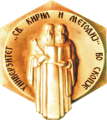 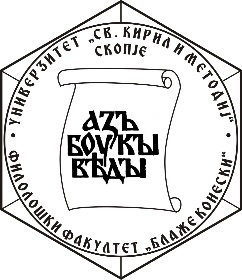 Е Л А Б О Р А ТЗА ПОВТОРНА АКРЕДИТАЦИЈА НА СТУДИСКА ПРОГРАМА ПРЕВЕДУВАЊЕ И ТОЛКУВАЊЕ – ПРЕВЕДУВАЧКА НАСОКАПрв циклус студииЧетиригодишни студииФИЛОЛОШКИ ФАКУЛТЕТ „БЛАЖЕ КОНЕСКИ“ - СКОПЈЕСкопје, 2022 годинаСОДРЖИНА НА ЕЛАБОРАТОТ Табела за структура на елаборатот1. ОПШТИ ПОДАТОЦИ ЗА ПОДНЕСУВАЧОТ НА БАРАЊЕТОНазив на високообразовната установаАдреса/СедиштеЕлектронска пошта																														Веб-страница на установата2.1. ПОДАТОЦИ ЗА ОСНОВАЊЕТО НА ВИСОКООБРАЗОВНАТА УСТАНОВА УНИВЕРЗИТЕТ2.2. ПОДАТОЦИ ЗА ОСНОВАЊЕТО НА ВИСОКООБРАЗОВНАТА УСТАНОВА БАРАТЕЛ НА АКРЕДИТАЦИЈА3. СОПСТВЕНИЧКА СТРУКТУРА НА ВИСОКООБРАЗОВНАТА УСТАНОВА4. ДЕЈНОСТ НА ВИСОКООБРАЗОВНАТА УСТАНОВА СПОРЕД ФРАСКАТИЕВАТА КЛАСИФИКАЦИЈА5. ОРГАН НА ЗАСТАПУВАЊЕ НА ВИСОКООБРАЗОВНАТА УСТАНОВАИме и презиме, функција (ректор/декан/директор)Датум и акт на именувањеЛице за контакт6. ПРАВНА ОСНОВА ЗА ПОДГОТВУВАЊЕ НА ЕЛАБОРАТОТЗакон за високото образование (Службен весник на Република Македонија, бр. 82/2018); Уредба за нормативи и стандарди за основање на високообразовни установи и за вршење високообразовна дејност (Службен весник на Република Македонија, бр. 103/10); Класификација на научните подрачја, полиња и области според Мегународната фраскатиева класификација; Правилник за организацијата, работата, начинот на одлучување, методологијата за акредитација и евалуација, стандардите за акредитација и евалуација, како и за други прашања во врска со работата на Одборот за акредитација и евалуација на високото образование (Службен весник на Република Македонија, бр. 151/12);Правилник за задолжителните компоненти што треба да ги поседуваат студиските програми од прв, втор и трет циклус на студии (Службен весник на Република Македонија, бр. 25/11); Упатство за критериумите за начинот на обезбедување и оценување на квалитетот на високообразовите установи и на академскиот кадар во Република Македонија (Службен весник на Република Македонија, бр. 67/13);Уредбата за Националната рамка на високообразовните квалификации (Службен весник на Република Македонија бр. 154/2010);Правилник за содржината и формата на дипломата, на упатството за изготвување додаток на дипломата и на другите јавни исправи (Службен весник на Република Македонија бр. 84/09);Закон за воената академија (Службен весник на Република Македонија бр.83/2009);Правилник за поблиските критериуми и надлежноста на одборите за соработка и доверба со јавноста (Службен весник на Република Македонија бр. 148/13);Правилник за начинот и условите за организирање на практичната настава за студентите (Службен весник на Република Македонија бр. 71/09 и 120/10);Правилник за условите што треба да ги исполнува истакнатиот стручњак од практиката од соодветната област за изведување клиничка настава (Службен весник на Република Македонија бр. 71/09 и 120/10);Закон за медицинските студии и континуираното стручно усовршување на докторите на медицина (Службен весник на Република Македонија бр. 16/13);Закон за признавање на професионалните квалификации (Службен весник на Република Македонија бр. 171/10);Правилник за начинот и постапката за водење на базата на податоци за високообразовната дејност (Службен весник на Република Македонија бр. 65/13);Закон за научно-истражувачката дејност (Службен весник на Република Македонија бр. 46/08, 103/08, 24/11 и 80/12);Закон за високообразовните установи за образование на наставен кадар во предучилишното воспитание, основното и средното образование („Службен весник на Република Македонија“ бр. 10/15);Статут на Универзитетот „Св. Кирил и Методиј“ (Универзитетски гласник бр. 425 од 28.6.2019);Решение за акредитација на високообразовната установа издадено од Одборот за акредитација и евалуација на високото образование на Република Македонија иДруги акти.Список на задолжителни компоненти што треба да ги поседуваат студиските програмиКарта на високообразовната установаОсновни податоци за студиската програма за која се бара акредитација/повторна акредитацијаЦел и оправданост за воведување на студиската програмаКатедрата за преведување и толкување е единствената високообразовна единица од прв циклус на Универзитетот „Св. Кирил и Методиј“ во Скопје што е специјално наменета за обука и произведување на професионални преведувачи и толкувачи што одговараат на приоритетни социо-општествени барања како што е потребата од ангажирање на преведувачи и толкувачи во процесот на пристапните преговори за членство на Република С Македонија во Европската Унија. Освен оваа општествена потреба, студиската програма таргетира и низа исто толку важни општествени и социјални потреби како обезбедување квалитетен преведувачко-толкувачки кадар во сите компании, институции, тела и организации од јавниот и приватниот сектор на кои им се потребни квалитетни медијатори на комуникацијата на национално и меѓународно ниво.Токму овие горенаведени стратешки цели ја оправдуваат потребата од реакредитација на оваа студиска програма и претставуваат врска меѓу излезните компетенции на дипломираните студенти и потребите на општеството за кадарот што се профилира во оваа студиска програма. Јазичните компетенции се реализираат преку изучување три јазика (мајчин македонски и уште два странски јазика), од кои понудените странски јазици се трите работни јазици на Европската Унија (англиски, германски и француски): А (мајчин јазик), Б (прв странски јазик) и В (втор странски јазик).Влезното ниво на компетенции се следи преку организирање тест за проверка на знењата и умеењата (приемен испит) по првиот странски јазик на потенцијалните студенти, земајќи ги предвид компетенциите за употреба на странскиот јазик на минимум (Б2) ниво од Заедничката европска референтна рамка за јазиците (ЗЕРРЈ). Од друга страна, во услови кога не се организира приемен испит, влезното ниво на компетенции се потврдува со положениот испит по соодветниот странски јазик како дел од Државната матура. Концепцијата на преведувачко-толкувачкиот профил ги следи стандардите на компетенциите за комуникативна употреба на соодветниот странски јазик што напредува во текот на студиите од нивото Б2 до Ц1/Ц2, според ЗЕРРЈ, и кореспондира со Националните и со Европските рамки на квалификации, што претставува гаранција и доказ дека квалификациите на профилот ќе бидат признаени и на кандидатот ќе му отворат пат до вработување на пазарот на трудот.Ова е реакредитација на постоечката наставна програма по преведување и толкување. Таа се предлага (1) за да се осовремени теоретската и практичната настава по преведување и толкување, (2) да се усогласи студиската програма со меѓународните и светските трендови во преведувачко-толкувачката дејност и (3) да се надминат воочените недостатоци од претходната акредитирана програма од 2018 година преку зголемување на обемот на настава по странските јазици на Катедрата по преведување и толкување со цел да се произведат поквалитетни преведувачи и толкувачи. Потребата од зголемување на обемот на лекторската настава по првиот странски јазик произлезе од согледбите на наставниот кадар и на студентите за подобрување на преведувачко-толкувачкиот профил во духот на најновите трендови во традуктологијата како научна дисциплина. Притоа, се зеде предвид усогласувањето на потребните преведувачко-толкувачки компетенции со потребите на пазарот на трудот како предуслов за полесно вработување на дипломираните студенти.Организирана низ предавања и вежби, теориската и практична настава од студиската програма по преведување и толкување е структурирана во четиригодишни студии со вкупно осум семестри. Со неа непрекинато се следат и се надградуваат најновите наставни и технолошки трендови. Во конципирањето на оваа студиска програма се поаѓа од согледбите од последната самоевалуација (2021) на Филолошкиот факултет „Блаже Конески“ и од внатрешните самоевалуации на актуелната студиска програма. Реакредитацијата цели да ја прилагоди студиската програма кон новите социо-економски промени во општеството и да биде гаранција дека дипломците ќе одговорат на потребите на пазарот на трудот.До овој миг, не постојат официјални податоци за степенот до кој дипломираните студенти, компаниите и институциите се задоволни од студиската програма, но нашите студенти успешно ја исполнуваат својата обврска за практична работа во институциите со кои соработуваме (Секретаријат за европски прашања, Здружение на преведувачи и толкувачи на РСМ, Градежен институт на РСМ и други), и организациите безрезервно им доверуваат одговорности на нашите студенти од својата реална работа.Усогласеност на студиската програма со потребите на општеството за даденото кадровско профилирањеПоказатели за усогласеноста на студиската програма со потребите на општеството за преведувачко-толкувачкиот профил на кадри:Задачата на преведувањето и на толкувањето како општествена дејност се согледува во сите сегменти на општествениот живот. Книжевните преводи ги пренесуваат највисоките достигнувања на уметничкото изразување на културите и народите на тие култури. Други области за кои преведувањето и толкувањето имаат суштинско значење се: политичка меѓународна соработка на ниво на разни институции од што пред сè зависи мирот меѓу страните кои соработуваат, меѓународна стопанска соработка од која зависи економската благосостојба на соработниците, соработка на планот на научните достигнувања со што се здобиваат можности за подобрување на условите на жителите на земјите што соработуваат во секоја област од човековото постоење. Во моментов, преведувањето и толкувањето имаат суштинско значење и во процесот на европска интеграција на Република Северна Македонија, а се јавува и потреба за квалитетен превод во медиумите со цел одржување и развој на македонскиот јазик.Профилот е јасно дефиниран во студиската програма, којашто вклучува два модула за профилирање преведувач или толкувач, односно опфаќа стручни и генерички компетенции во согласност со професионалните стандарди и барањата на пазарот на труд:•	јазични компетенции преку изучување три јазика, од кои понудените странски јазици се трите работни јазици на Европската Унија: А (мајчин јазик), Б (прв странски јазик) и В (втор странски јазик);•	културолошки компетенции;•	вештини за преведување/толкување;•	подготвеност за пласирање на сопствените преведувачки/толкувачки услуги на пазарот на труд во РСМ и на меѓународниот пазар;•	вештини за примена на технологија, т.е., софтверски и онлајн алатки во процесот на преведување и толкување;•	пракса во институции во четврта година во релевантни институции со цел запознавање на студентите со професионалната средина и учење преку парктична работа (Секретаријат за европски прашања, Здружение на преведувачи и толкувачи на РСМ, Градежен институт на РСМ и друго); •	неформални вештини, како емоционална интелигенција, критичко и креативно мислење и слично.Катедрата за преведување и толкување произлезе од првиот успешен проект на независна суверена Република Македонија (TEMPUS - PHARE – JEP, бр. 12261-97) одобрен од Европската комисија во Брисел. Tаа е иницирана на 26 април 1994 година со одобрение на Ректорот и Универзитетскиот совет, а во исто време и на Владата на Република Македонија. Обуката на наставниот кадар започна во 1997 гoдина, а наставниот процес стартуваше во академската 2001/2002 година. Во проектот учествуваа Филолошкиот факултет „Блаже Конески”, Институтот Мари Апс од Брисел (Institut Libre Marie Haps) како главен европски координатор, Високата школа Еразмус за преведувачи и толкувачи од Брисел (Erasmushogeschool van het Gemeenschapsonderwiis), Институтот за преведувачи, толкувачи и меѓународни односи при Универзитетот за општествени науки од Стразбур, (Institut de Traducteurs, d’Interprètes et de Relations Internationales – Université des Sciences Humaines de Strasbourg) и Универзитетот од Хајделберг, (Ruprecht-Karls-Universität Heidelberg) во соработка со Универзитетот од Мајнц (Johannes-Gutenberg-Universität).Студиската програма е изработена во согласност со стандардите на Европската Унија. Со оваа програма се овозможува образување кадри во областа на преведувањето и толкувањето со високопрофесионални перформанси, кои владеат со филолошката наука на ниво со кое може целосно да понесат општествена одговорност за извршувањето на работните задачи на преведувач/толкувач во различни области на човековото искуство.Општите и специфичните дескриптори на студиската програма на Катедрата за преведување и толкување се компатибилни со занимањата на преведувачите и толкувачите содржани во Националната класификација на занимања: 2643. Преведувачи, толкувачи и други лингвисти: Преведувачите, толкувачите и другите лингвисти го проучуваат потеклото, развојот и структурата на јазикот, и преведуваат или толкуваат од еден јазик на друг. Задачите вклучуваат: • советување и подготвување на јазични класификациски системи, граматики, речници и слични материјали; • преведување од еден јазик на друг со верност на оригиналот, пренесувајќи ги со точност термините од правото, техниката и науката, и што е можно поточно пренесувајќи ја фразеологијата и терминологијата на литературните дела; • развивање на методи за употреба на компјутери и други инструменти за да се подобри продуктивноста и квалитетот на преводот; • симултан и консекутивен превод од еден јазик на друг, особено на конференции, состаноци и слични настани, со запазување на точноста на значењето и колку што е можно духот на оригиналот; • преглед и корекција на преведениот материјал; • вршење на сродни работи; • надзор на другите соработници.Студиската програма целосно ги исполнува утврдените услови.Новата студиска програма ги вклучува потребните промени, како зголемен број на часови по странските јазици, воведување нови предмети за подготовка на студентите за поголемо интегрирање и пробивност на пазарот на труд, имплементација на активности за воведување емоционална интелигенција во наставата и сл.Практиката досега покажува добри резултати во однос на комбинирањето наставни методи, методи за учење и за оценување.Наставниот кадар има целосен увид во работата на студентите и во нивниот напредок за време на наставата, а подоцна и преку разни форми на проверка на стекнатото знаење, особено по воведување на педагошкиот модел на комбинирано учење (blended learning).Барањата за пристап до компонентите на програмата не се потребни само за мотивација во однос на образовната содржина, туку преку нудење увид во спецификите на студиите тие ги едуцираат студентите за природата на науката за преведување и толкување и им помагаат во откривање дали кај нив постои вистински интерес, талент и капацитет за професијата преведувач/толкувач.Општи дескриптори на квалификации за прв циклус на четиригодишни студии со 240 ЕКТС, студиска програма Преведување и толкување - преведувачка насока, Филолошки факултет „Блаже Конески“ при Универзитетот „Св. Кирил и Методиј“ во Скопје, согласно со Уредбата за националната рамка на високообразовните квалификацииКвалификации што означуваат успешно завршување на првиот циклус на студии (240 ЕКТС кредити) му се доделуваат на лице што ги исполнува следните дескриптори на квалификациите:Општи дескриптори на квалификации за прв циклус на четиригодишни студии со 240 ЕКТС, студиска програма Преведување и толкување - преведувачка насока, Филолошки факултет „Блаже Конески“ при Универзитетот „Св. Кирил и Методиј“во Скопје, согласно со Уредбата за националната рамка на високообразовните квалификацииУтврден сооднос помеѓу задолжителните и изборните предмети, со листа на задолжителни предмети, листа на изборни факултетски и универзитетски предмети и дефиниран начин на избор на предметитеСТРУКТУРА НА СТУДИСКАТА ПРОГРАМАПреведување и толкување – преведувачка насокаТабела 6.1. Распоред на предметите по семестри и студиски години за академски студии (АС)Табела 6.2. Изборни наставни предмети на студиската програмаЗАБЕЛЕШКА:Во студиската програма има два типа изборни предмети: Листа 1, во која се наоѓаат предмети што се нудат од потесната област на програмата; и Листа 2, во која се наоѓаат предмети што се нудат од пошироката област, т.е. од сите други студиски програми на факултетот. На овој начин студентот добива можност да ги прошири своите знаења и од други јазици, книжевности и култури, што несомнено ќе му ја подобри квалификацијата опишана во додатокот на дипломата.Табела 6.3. Преглед на застапеност на задолжителните и на изборните предмети на студиската програмаТабела 6.4. Преглед на процентуалната застапеност на задолжителните и на изборните предметиСписок на наставен кадар со податоци наведени во Прилог бр.4Табела 7.1. Список на лица избрани во наставно-научни, научни и наставни звања во редовен работен однос со полно работно време на единицата каде што се реализира студиската програмаТабела 7.2. Список на лица избрани во наставно-научни, научни и наставни звања во редовен работен однос со полно работно време од други единици на Универзитетот,ангажирани на единицата каде што се реализира студиската програмаТабела 7.3. Список на лица избрани во наставно-научни, научни и наставни звања во работен однос во друга високообразовна установа или институција, ангажирани на единицата каде што се реализира студиската програмаПодатоци за просторот предвиден за реализација на Студиската програма Преведување и толкување - преведувачка насока, организирана на Филолошкиот факултет „Блаже Конески“ - СкопјеТабела 8.1. Список и површина на просториите во високообразовната установа што ќе се користат за реализација на студиската програмаЛиста на опрема предвидена за реализација на студиската програма Преведување и толкување - преведувачка насока, на Филолошки факултет „Блаже Конески“Табела 9.1. Список на опрема и наставни средства за вршење на дејноста што одговараат на нормативите и стандардите за вршење високобразовна дејностИнформација за бројот на студентите (првпат запишани) на студиската програма во периодот од последната акредитацијаТабела 10.1. Преглед на бројот на студентите запишани (првпат) на студиската програма во периодот на последната акредитација и бројот на студенти за кои се бара акредитацијаПреведување и толкување – англиски јазикПреведување и толкување – германски јазикПреведување и толкување – француски јазикИнформација за обезбедена задолжителна и дополнителна литератураЗа целите на наставата обезбедена е задолжителна и дополнителна литература од домашни автори, преводна литература и оригинална литература од странски експерти.Факултетот располага со 11 библиотеки со богат библиотечен фонд од научни книги, научни списанија, сопствени изданија и сопствен архив. Факултетот настојува да го збогатува својот фонд со релевантна домашна и странска научна литература од областите кои се застапени во предметните програми. Задолжителната и дополнителната литература наведена во формуларот на предметните програми е обезбедена во библиотеката или од страна на предметните наставници и истата им е на располагање на студентите.Библиотечен фонд со литература од областа на студиските програми (книги, прирачници, скрипти, компендиуми, речници, атласи, илустрациите...) во печатена и електронска форма: 172000Информација за веб-страницаflf.ukim.mkАктивности и механизми преку кои се развива и се одржува квалитетот на наставатаРазвивањето и одржувањето на квалитетот и контрола на наставата се спроведува преку евалуација согласно ЗВО, и тоа:Надворешна евалуација, самоевалуација, за оценување на квалитетот на наставниот кадар што ја врши Агенцијата за акредитација и евалуација на високото образование на РМ, за што поднесува соодветни извештаи.Самоевалуација ја врши Комисијата за самоевалуација на Факултетот, на интервали од најмногу 3 години, за што поднесува соодветни извештаи. Во постапката за самоевалуација вклучени се следните активности и механизми:- Анализа и оцена на студиските програми и наставните содржини;- Анализа и оцена на реализацијата на наставниот процес; - Преглед на наставно-научниот и соработничкиот кадар што учествува во изведувањето на наставниот процес;- Анализа на научно-истражувачката дејност;- Анализа на оценувањето на студентите;- Анализа на студентската анкета со што се оценува квалитетот на наставата и квалитетот на студиската програма;- Преглед на расположивите просторни и материјални ресурси;- Опременост на факултетот (библиотечен фонд, компјутерска опрема, лаборатории);- Влијание на научно-истражувачката работа врз квалитетот на насатавата и студирањето;Врз основа на спроведените активности изработена се SWOT анализи за сите наведени сегменти посебно.Резултати од изведената самоевалуација во согласност со Упатството за единствените основи на евалуацијата и евалуациските постапки на универзитетите, донесено од Агенцијата за евалуација на високото образование во Република Македонија и од Интеруниверзитетската конференција на Република Македонија (Скопје-Битола, септември 2002)https://flf.ukim.mk/dokumenti/info-javen/Дали формалното образование и истражувачкото искуство на наставниците кореспондира со специфичноста на студиската програма, односно со профилот и квалификацијата на наставно-научниот кадарТабела 15.1. Збирен преглед на бројот на наставници по области ангажирани за изведување на студиската програмаУсогласеностност на структурата и содржината на циклусот на студиите со општите и специфичните дескрипториУсогласеност на теоретската и практичната настава со целите на студиската програмаКатедрата за преведување и толкување има солидни техничко-информатички услови за работа, односно кабинети, библиотека и други служби поврзани со интернет-приклучок. Сите простории се опремени со неопходни персонални сметачи, печатари и друг вид потребна опрема. Инсталиран е и соодветен софтвер за преведување (Trados Studio 2021, MemSource, Wordfast) во Компјутерската лабораторија (КЛ) и најсовремени кабини за симултано толкување во Салата за толкување (СТ) и Компјутерската лабораторија (КЛ) за изведување на вежби. Библиотеката располага со богат фонд на домашна и странска литература. Наставата и оценувањето се одвиваат во форма на предавања и вежби (лабораториски и аудиториски), како и преку континуирано следење на постигнувањата на студентите преку проектни задачи (домашни и семинарски работи), домашно учење, презентации, играње улоги, групна работа, самооценување, меѓусебно оценување на студентите и консултации со наставникот.Катедрата за преведување и толкување освен со партнерските центри (Брисел, Стразбур, Хајделберг, Грац, Виена) остварува одлична соработка со службите за лингвистичко-културна соработка при Француската амбасада, Францускиот културен центар, Германската амбасада, Германската служба за академска размена (DAAD), Австриската амбасада, Австриската служба за академска размена (ÖЕAD) преку австрискиот лекторат кој функционира во рамките на Катедрата, Секретаријатот за европски прашања при Владата на РСМ (одделението за превод), Здружението на преведувачи и толкувачи на РСМ (ЗПРМ) и Градежниот институт во Скопје. Исто така, Катедрата соработувала и со Собранието на Република Македонија (одделението за превод), Основен суд Скопје 1, Конгресен сервисен центар, други преведувачки компании, издавачки куќи и други институции. Катедрата склучила договори за соработка со повеќе високо-образовни институции како што се: Институт за теоретска и применета транслатологија (Унивезитетот во Грац), Институт за преведување и толкување (Универзитетот во Виена), Високата школа Леонардо да Винчи (Haute Ecole Léonard de Vinci) при Институтoт Мари Апс од Брисел (Institut Libre Marie Haps) и ИНАЛКО, Париз.На Катедрата се користи современа стручна и научна литература од домашни и странски автори и таа е внимателно избрана за потребите на предметните програми. Се следат најновите светски сознанија од областа на преведувањето и толкувањето и се интегрираат во теоретската и во практичната настава. Исто така, наставниот кадар редовно посетува и учествува со свои излагања на стручни и научни домашни и меѓународни конференции заради научно усовршување и вмрежување со колеги од областа.Усогласеност на студиската програма со единствениот европски простор за високо образование и споредливост со програмите на европски високообразовни институцииСтудентите имаат можност да се запознаваат и да ги применуваат најновите научни и стручни методи и техники од областа на преведување и толкување преку договорите за соработка наведени погоре во точка 17.3 со повеќе европски високообразовни институции, како и преку долгогодишните соработки со Секретаријатот за европски прашања при Владата на Република Северна Македонија и Генералните директорати за толкување и за преведување при Европската комисија (SCIC). Освен тоа, имаат и редовни работилници по преведување и менторска настава со професорите при Катедрата, како и со професионалните преведувачи од Здружението на преведувачи и толкувачи на Македонија (ЗПРМ). Студиската програма на Катедрата ПиТ ги следи наставните планови, како и утврдената распределба на предмети и кредити на Филолошкиот факултет „Блаже Конески“. Наставата по мајчиниот јазик и трите странски работни јазици е усогласена со програмите на соодветните катедри за македонски, германски и француски јазик.Студиската програма на Катедрата е изработена уште при нејзиното формирање во 2001 година во соработка со партнерските универзитети од Европската унија наведени горе во точка 4.3. Програмата е усогласена со стандардите и програмите на наведените универзитети во Брисел, Стразбур и Хајделберг. При Катедрата има можност за размена на студенти во европските високообразовни институции преку програмата Еразмус+. Студиската програма на Катедрата за Преведување и толкување е усогласена со европските високообразовни институции и нивните стандарди преку ЕКТС или Европскиот кредит трансфер систем според кој студентите дипломираат со вкупно освоени 240 кредити што е формално и структурно усогласено со другите програми на високообразовните институции од Европа. Како и на другите катедри за преведување и толкување ширум Европа, на Катедрата за Преведување и толкување при Филолошкиот факултет „Блаже Конески“, покрај мајчиниот македонски јазик, се изучуваат трите најкористени работни јазици во Европа, а тоа се англискиот, францускиот и германскиот јазик. Условите за студирање и дипломирање при Катедрата ПиТ се усогласени со европските стандарди преку ЕКТС, а барањата за упис се усогласени со образовните политики на државата.Линкови за трите странски студиски програми со кои е усогласена студиската програма.https://www.usaintlouis.be/sl/timh1ba_en_prog2022.html https://backend.uni-heidelberg.de/de/dokumente/modulhandbuch-uebersetzungswissenschaft-bachelor-2020-08/download https://transvienna.univie.ac.at/en/studies/ https://www.ff.uni-lj.si/en/about-department-translation-studies https://ec.europa.eu/info/departments/interpretation_enДОКУМЕНТИОдлука за усвојување на студиската програма од Наставно-научниот совет/ Научниот совет ПримерокВрз основа на член 110 од Законот за високото образование (Службен весник на Република Македонија бр. 82/18), на член 246 од Статутот на Универзитетот „Св. Кирил и Методиј“ во Скопје, на Одлуката за именување членови на Комисија за подготвување елаборат за студиска програма __________________ (бр. ___од_______________ година), како и врз основа на поднесениот предлог-елаборат за акредитација на студиска програма од прв циклус на академски/стручни студии __________________од страна на Комисијата за подготвување на елаборатот, Наставно-научниот совет на Факултетот/Научниот совет на ________________ на седницата од__________________ година ја донесе следната:О Д Л У К Аза усвојување на студиска програма за прв циклус студии по___________________________________________________________Член 1Се усвојува Елаборатот на студиската програма __________________________________ од прв циклус на академски студии во рамките на Факултетот/Институтот__________________.Член 2Наставата од студиската програма ________________________________ ќе започне да се изведува по добивањето согласност од Одборот за акредитација на високото образовние и по добивањето согласност за исполнување на условите за почеток со работа на студиската програма од страна на Агенцијата за квалитет на високото образование на Република Северна Македонија.Член 3Одлуката да се достави до Ректорската управа и до Универзитетскиот сенат на _________________________ заради усвојување на студиската програма _________________________.Член 4Составен дел на оваа Одлука е елаборатот на студиската програма _______________.Член 5Оваа Одлука влегува во сила со денот на нејзиното донесување.				Скопје, --. --. 2020																																						 ДеканДоставено до						Архивата на _____________Ректорска управа/Универзитетскиот сенат _____________Одлука за усвојување на студиската програма од Универзитетскиот сенатПримерокВрз основа на член 93 од Законот за високото образование (Службен весник на Република Македонија бр.82/18), на член 246 од Статутот на Универзитетот „Св. Кирил и Методиј“ во Скопје, на предлог на Наставно-научниот совет/Научниот совет на Факултетот/Институтот_________________за усвојување на студиската програма од прв циклус на академски студии____________________________бр.____ од ____2020, Универзитетскиот сенат на седницата одржана на --. --. 2020 година, ја донесе следната:О Д Л У К АОдборот за соработка и доверба со јавноста на Факултетот за прв циклус студии на студии по ________________________во рамките на Факултетот/Институтот_________________Член 1Се усвојува Елаборатот на студиската програма _______________________ од прв циклус на академски студии во рамките на Факултетот/Институтот_______________________.Член 2Наставата од студиската програма ________________________________ ќе започне да се изведува по добивањето согласност од Одборот за акредитација на вискокото образование и по добивањето согласност за исполнување на условите за почеток со работа на студиската програма од страна на Агенцијата за квалитет на вискотото образование на Република Северна Македонија.Член 3Одлуката да се достави до Факултетот/Институтот__________________________ , како и до Одборот за акредитација на високото образование.Член 4Оваа Одлука влегува во сила со денот на нејзиното донесување.Скопје, --. --. 2020					 																												Претседател на Универзитетскиот сенат,Доставено доАрхивата на _____________Факултетот _____________Мислење од Одборот за соработка и доверба со јавностаВрз основа на член 122 од Законот за високото образование (Службен весник на Република Македонија бр. 82/18), Одборот за соработка и доверба со јавноста на Факултетот/Институтот ________________на Универзитетот „Св. Кирил и Методиј“ во Скопје, на својата седница одржана на ден --.--.2020 година го донесе следново:М И С Л Е Њ ЕСе дава позитивно/негативно мислење за Елаборатот за студиската програма __________ на прв циклус на академски студии на Факултетот/Институтот __________О б р а з л о ж е н и еОдборот за соработка и доверба со јавноста на Факултетот/Институтот___________________го разгледа Елаборатот на студиската програма ____________________ и донесе заклучок дека предложената студиска програма __________________ за акредитација__________________________.Поради сето тоа Одборот за соработка и доверба со јавноста на Факултетот/Институтот____________ го даде своето позитивно/негативно мислење.Скопје, --.--.2020					 																												 	Одбор за соработка со јавноста																																																	ПретседателДоставено до						Архивата на_____________Ректорска управа на _____________Изјава од наставникот за давање согласност за учество во изведување настава по одредени предмети од студиската програмаВрз основа на член 61 став 1 точка 4 од Законот за високо образование (Службен весник на Република Македонија бр. 82/2018) ја давам следнатаИ З Ј А В Аза согласност за учество во изведување настава по одредени предмети од студиската програма на прв циклус студии по ___________________Јас ____________________, избран во звање ______________ и вработен во/на _____________________ на Универзитет __________________ давам согласност за учество во изведување настава од студиската програма ________________ на Факултетот/Институтот _______________________, по наставните предмети:__________________________________________________Скопје, --.--.2020																																					Подносител на изјаваСогласност на Универзитетскиот сенат за учество на наставникот во реализација на студиска програма во друга високообразовна установаВрз основа на член 93 и член 179 од Законот за високото образование (Службен весник на Република Македонија бр. 82/18), Сенатот на Универзитетот„Св. Кирил и Методиј“ во Скопје на седницата одржана на ___________________ година, ја донесе следната:ОДЛУКА (1)за согласност за учество во реализација на студиската програма ___________________на Факултетот/Институтот___________________при Универзитетот„Св. Кирил и Методиј“ во СкопјеЧлен 1Врз основа на доставеното барање на Факултетот/Институтот _____________ при Универзитетот „Св. Кирил и Методиј“ во Скопје, Сенатот на Универзитетот „Св. Кирил и Методиј“ во Скопје донесе одлука за определување наставен кадар што ќе учествува во изведување на наставата на прв циклус студии на студиската програма _______________ на Факултетот/Институтот ___________________.Член 2Наставен кадар вработен на единиците на Универзитетот „Св. Кирил и Методиј“ во Скопје што ќе учествува во изведување настава на прв циклус академски студии на студиската програма ___________________ е:Проф. д-р _____________Проф. д-р _____________Член 3Одлуката стапува на сила со денот на нејзиното донесување.Скопје, --.--.2020																																							Претседател на СенатДоставено до:Архивата на_____________Факултетот _____________Согласност на Наставно-научниот/Научниот совет за учество на наставникот во реализација на студиска програма на друга единица на УниверзитетотВрз основа на член 110/112/113 и член 179 од Законот за високото образование (Службен весник на Република Македонија бр. 82/18), Наставно-научниот/Научниот совет на Факултетот ___________________ , при Универзитетот „Св. Кирил и Методиј“ во Скопје, на седница одржана на ___________________ година, ја донесе следната:ОДЛУКА (2)за согласност за учество во реализација на студиската програма ___________________на Факултетот ___________________ при Универзитетот на Универзитетот „Св. Кирил и Методиј“ во СкопјеЧлен 1Наставно-научниот/Научниот совет донесе одлука за определување на наставен кадар што ќе изведува настава на прв циклус на студии на студиската програма ___________________ на Факултетот___________________ при Универзитетот „Св. Кирил и Методиј“ во Скопје.Член 1Наставен кадар што ќе биде ангажиран за изведување настава на прв циклус академскистудии на студиската програма ___________________е:1. Проф. д-р _____________2. Проф. д-р _____________Член 3Одлуката стапува на сила со денот на нејзиното донесување.Скопје, --.--.2020																																																												ДеканДоставено до:Архивата на_____________Факултетот _____________Прилог бр. 3.а.Содржина на предметните програмиЗадолжителни предметиПРВА ГОДИНАI СЕМЕСТАРРеден број на прилогот: 1Реден број на прилогот: 2Реден број на прилогот: 2Реден број на прилогот: 2Реден број на прилогот: 3Реден број на прилогот: 3Реден број на прилогот: 3Реден број на прилогот: 4Реден број на прилогот: 5Реден број на прилогот: 6II СЕМЕСТАРРеден број на прилогот: 7Реден број на прилогот: 8Реден број на прилогот: 8Реден број на прилогот: 8Реден број на прилогот: 9Реден број на прилогот: 9Реден број на прилогот: 9Реден број на прилогот: 10Реден број на прилогот: 11Реден број на прилогот: 11Реден број на прилогот: 11Реден број на прилогот: 12ВТОРА ГОДИНАIII СЕМЕСТАРРеден број на прилогот: 13Реден број на прилогот: 14Реден број на прилогот: 14Реден број на прилогот: 14Реден број на прилогот: 15Реден број на прилогот: 15Реден број на прилогот: 15Реден број на прилогот: 16Реден број на прилогот: 16Реден број на прилогот: 16IV СЕМЕСТАРРеден број на прилогот: 19Реден број на прилогот: 20Реден број на прилогот: 20Реден број на прилогот: 20Реден број на прилогот: 21Реден број на прилогот: 21Реден број на прилогот: 21Реден број на прилогот: 22Реден број на прилогот: 22Реден број на прилогот: 22ТРЕТА ГОДИНАV СЕМЕСТАРРеден број на прилогот: 25Реден број на прилогот: 26Реден број на прилогот: 26Реден број на прилогот: 26Реден број на прилогот: 27Реден број на прилогот: 27Реден број на прилогот: 27Реден број на прилогот: 28Реден број на прилогот: 28Реден број на прилогот: 28VI СЕМЕСТАРРеден број на прилогот: Реден број на прилогот: 32Реден број на прилогот: 32Реден број на прилогот:Реден број на прилогот: 33Реден број на прилогот: 33Реден број на прилогот: 33Реден број на прилогот: 34Реден број на прилогот: 34Реден број на прилогот: 34ЧЕТВРТА ГОДИНАVII СЕМЕСТАРРеден број на прилогот: 37Реден број на прилогот: 37Реден број на прилогот: 37Реден број на прилогот: 38Реден број на прилогот: 38Реден број на прилогот: 38Реден број на прилогот: 39Реден број на прилогот: 39Реден број на прилогот: 39Реден број на прилогот: 40Реден број на прилогот: 40Реден број на прилогот: 40VIII СЕМЕСТАРРеден број на прилогот: 43Реден број на прилогот: 43Реден број на прилогот: 43Реден број на прилогот: Реден број на прилогот: 44Реден број на прилогот: 44Реден број на прилогот: 45Реден број на прилогот: 45Реден број на прилогот: 45Реден број на прилогот: 46Реден број на прилогот: 46Реден број на прилогот: 46Прилог бр. 3.б.Содржина на предметните програмиИзборни наставни предмети од Листа 1ИЗБОРНИ НАСТАВНИ ПРЕДМЕТИ ОД ЛИСТА 1ВТОРА ГОДИНАIII СЕМЕСТАРРеден број на прилогот: 1Реден број на прилогот: 2Реден број на прилогот: 2Реден број на прилогот: 2Реден број на прилогот: 3Реден број на прилогот: 3Реден број на прилогот: 3Реден број на прилогот: 4Реден број на прилогот: 5Реден број на прилогот: 5Реден број на прилогот: 5Реден број на прилогот: 6Реден број на прилогот: 6Реден број на прилогот: 6Реден број на прилогот: 7Реден број на прилогот: 7Реден број на прилогот: 6Реден број на прилогот: 8Реден број на прилогот: 8Реден број на прилогот: 8Реден број на прилогот: 9Реден број на прилогот: 9Реден број на прилогот: 9Реден број на прилогот: 10Реден број на прилогот: 10Реден број на прилогот: 10Реден број на прилогот: 11Реден број на прилогот: 12Реден број на прилогот: 12Реден број на прилогот: 12Прилог бр. 3.в.Содржина на предметните програмиИзборни наставни предмети од Листа 2ИЗБОРНИ НАСТАВНИ ПРЕДМЕТИ ОД ЛИСТА 2ВТОРА ГОДИНАIII СЕМЕСТАРРеден број на прилогот: 1Реден број на прилогот: 2Реден број на прилогот: 3СПОРТ И ЗДРАВЈЕ – ПИТ-2023-л2-4-2Реден број на прилогот: 5Реден број на прилогот: 5Реден број на прилогот: 5Реден број на прилогот: 6Реден број на прилогот: 7Реден број на прилогот: 7Реден број на прилогот: 7Реден број на прилогот: 8Реден број на прилогот:Реден број на прилогот: 9Реден број на прилогот: 9Реден број на прилогот: 10Реден број на прилогот: 11Реден број на прилогот: 11Реден број на прилогот: 11Реден број на прилогот: 12Прилог бр. 4 Податоци за наставниците што изведуваат настава на студиска програма од прв, втор и трет циклус на студии и за ментори на докторски трудовиПРИЛОЗИПрилог бр. 5Додаток на дипломаПрилог бр. 6Статут на вискообразовната установа (на УКИМ и на единицата) – линк до веб-страниците Статут на Универзитетот „Св. Кирил и Методиј“ во Скопје:http://www.ukim.edu.mk/dokumenti_m/264_STATUT_UKIM-6.6.2019.pdfСтатут на Филолошки факултет „Блаже Конески“ во Скопје:https://flf.ukim.mk/wp-content/uploads/2020/06/%D0%A1%D1%82%D0%B0%D1%82%D1%83%D1%82-%D0%BD%D0%B0-%D0%A4%D0%B8%D0%BB%D0%BE%D0%BB%D0%BE%D1%88%D0%BA%D0%B8%D0%BE%D1%82-%D1%84%D0%B0%D0%BA%D1%83%D0%BB%D1%82%D0%B5%D1%82-%D0%91%D0%BB%D0%B0%D0%B6%D0%B5-%D0%9A%D0%BE%D0%BD%D0%B5%D1%81%D0%BA%D0%B8-glasnik-456-1.pdfИзвештај од последната самоевалуација (на УКИМ и на единицата ) – линк до веб-страницитеУниверзитетот „Св. Кирил и Методиј“ во Скопје:http://www.ukim.edu.mk/mk_content.php?meni=155&glavno=1Филолошки факултет „Блаже Конески“ во Скопје: https://flf.ukim.mk/wp-content/uploads/2021/11/%D0%98%D0%B7%D0%B2%D0%B5%D1%88%D1%82%D0%B0%D1%98-%D0%B7%D0%B0-%D1%81%D0%B0%D0%BC%D0%BE%D0%B5%D0%B2%D0%B0%D0%BB%D1%83%D0%B0%D1%86%D0%B8%D1%98%D0%B0-%D0%BD%D0%B0-%D0%A4%D0%B8%D0%BB%D0%BE%D0%BB%D0%BE%D1%88%D0%BA%D0%B8%D0%BE%D1%82-%D1%84%D0%B0%D0%BA%D1%83%D0%BB%D1%82%D0%B5%D1%82-%D0%91%D0%BB%D0%B0%D0%B6%D0%B5-%D0%9A%D0%BE%D0%BD%D0%B5%D1%81%D0%BA%D0%B8-%D0%B7%D0%B0-%D0%BF%D0%B5%D1%80%D0%B8%D0%BE%D0%B4%D0%BE%D1%82-2018-2019-%E2%80%93-2020-2021.pdfПрилог бр. 7Копија од Решението за акредитација на високообразовната установа, издадено од Одборот за акредитација и евалуација на високото образование на Република МакедонијаПрилог бр. 8Договори за закупПрилог бр. 9Копија од Решението за исполнување на услови за почеток со работа на студиската програма, издадено од Министерството за образобание и наука на Република Северна Македонија Реден број Наслов/поднасловПроверка1.ОПШТИ ПОДАТОЦИ ЗА ПОДНЕСУВАЧОТ НА БАРАЊЕТО2.1.ПОДАТОЦИ ЗА ОСНОВАЊЕТО НА ВИСОКООБРАЗОВНАТА УСТАНОВА УНИВЕРЗИТЕТ2.2.ПОДАТОЦИ ЗА ОСНОВАЊЕТО НА ВИСОКООБРАЗОВНАТА УСТАНОВА БАРАТЕЛ НА АКРЕДИТАЦИЈА3.СОПСТВЕНИЧКА СТРУКТУРА НА ВИСОКООБРАЗОВНАТА УСТАНОВА4.ДЕЈНОСТ НА ВИСОКООБРАЗОВНАТА УСТАНОВА СПОРЕД ФРАСКАТИЕВАТА КЛАСИФИКАЦИЈА5.ОРГАН НА ЗАСТАПУВАЊЕ НА ВИСОКООБРАЗОВНАТА УСТАНОВА6.ПРАВНА ОСНОВА ЗА ПОДГОТВУВАЊЕ НА ЕЛАБОРАТОТ1.Карта на високообразовната установа2.Основни податоци за студиската програма за која се бара акредитација/повторна акредитација3.Цел и оправданост за воведување на студиската програма4.Усогласеност на студиската програма со потребите на општеството за даденото кадровско профилирање5.Општи дескриптори на квалификации за прв циклус на четиригодишни студии со 240 ектс, студиска програма Преведување и толкување - преведувачка насока, Филолошки факултет „Блаже Конески“ при Универзитетот „Св. Кирил и Методиј“ во Скопје, согласно со уредбата за националната рамка на високообразовните квалификации5.1.Општи дескриптори на квалификации за прв циклус на четиригодишни студии со 240 ектс, студиска програма Преведување и толкување - преведувачка насока, Филолошки факултет „Блаже Конески“ при Универзитетот „Св. Кирил и Методиј“ во Скопје, согласно со уредбата за националната рамка на високообразовните квалификации5.2.Специфични дескриптори на квалификации за прв циклус на четиригодишни студии со 240 ектс, студиска програма Преведување и толкување - преведувачка насока, Филолошки факултет „Блаже Конески“ при Универзитетот „Св. Кирил и Методиј” во Скопје, согласно со уредбата за националната рамка на високообразовните квалификации6.Утврден сооднос помеѓу задолжителните и изборните предмети, со листа на задолжителни предмети, листа на изборни факултетски и универзитетски предмети и дефиниран начин на избор на предметите7.Список на наставен кадар со податоци наведени во прилог бр.48.Податоци за просторот предвиден за реализација на студиската програма Преведување и толкување - преведувачка насока, организирана на Филолошки факултет „Блаже Конески“9.Листа на опрема предвидена за реализација на студиската програма Преведување и толкување - преведувачка насока, на Филолошки факултет „Блаже Конески“10.Информација за бројот на студентите (првпат запишани) на студиската програма во периодот од последнат акредитација11.Информација за обезбедена задолжителна и дополнителна литература12.Информација за веб-страница13.Активности и механизми преку кои се развива и се одржува квалитетот на наставата14.Резултати од изведената самоевалуација во согласност со упатството за единствените основи на евалуацијата и евалуациските постапки на универзитетите, донесено од Aгенцијата за евалуација на високото образование во Република Македонија и од Интеруниверзитетската конференција на Република Македонија (Скопје-Битола, септември 2002) 15.Усогласеност на формалното образование и истражувачкото искуство на наставниците со специфичноста на студиската програма, односно со профилот и квалификацијата на наставно-научниот кадар16.Соодветност на структурата и содржината на циклусот на студиите со општите и специфичните дескриптори17.Усогласеност на теоретската и практичната настава со целите на студиската програма18.Усогласеност на студиската програма со единствениот европски простор за високо образование и споредливост со програмите на европски високообразовни институцииДОКУМЕНТИ1.Одлука за усвојување на студиската програма од наставно-научниот совет/научниот совет2.Одлука за усвојување на студиската програма од универзитетскиот сенат3.Мислење од одборот за соработка и доверба со јавноста4.Изјава од наставникот за давање согласност за учество во изведување настава по одредени предмети од студиската програма5.Согласност на универзитетскиот сенат за учество на наставникот во реализација на студиска програма во друга високообразовна установа6.Согласност на наставно-научниот/научниот совет за учество на наставникот во реализација на студиска програма на друга единица на универзитетотПРИЛОГ БР. 3 Содржина на предметните програмиПРИЛОГ БР. 4 Податоци за наставниците што изведуваат настава на студиска програма од прв, втор и трет циклус на студии и за ментори на докторски трудовиПРИЛОГ БР. 5Додаток на дипломаПРИЛОГ БР. 6Статут на вискообразовната установа (на уким и на единицата) – линк до веб-страницитеИзвештај од последна самоевалуација (на уким и на единицата ) – линк до веб-страницитеПРИЛОГ БР. 7Копија од решението за акредитација на високообразовната установа издадено од одборот за акредитација и евалуација на високото образование на Република МакедонијаПРИЛОГ БР. 8Договори за закупПРИЛОГ БР. 9Копија од решението за исполнување на условите за почеток со работа на студиската програма, издадено од Министерството за образобание и наука на Република Северна МакедонијаПрва акредитацијаХПовторна акредитацијаУНИВЕРЗИТЕТ „СВ. КИРИЛ И МЕТОДИЈ“ ВО СКОПЈЕФИЛОЛОШКИ ФАКУЛТЕТ „БЛАЖЕ КОНЕСКИ“ - СКОПЈЕбул. Гоце Делчев 9а, 1000 СкопјеЕМСМатичен број6462731ТелефонФакс3240-401/dekanat@flf.ukim.edu.mkflf.ukim.mkНазив на основачотСобрание на Република Северна МакедонијаНазив на актот за основањеЗакон на Универзитетот во СкопјеБрој и датум на актот за основањеБр. 4/1949 Службен весник на Народна Република МакедонијаПромени во основачките права(називи на првиот основач и на правните следбеници на основачот)Број и датум на Решението за исполнување на условите за почеток со работа и дејност издадено од Министерството за образование и наука на Република Северна МакедонијаБрој и датум на Решението за акредитација на високообразовната установа издадено од Одборот за акредитација и евалуација на високото образование на Република Северна МакедонијаБрој и датум на Решението за упис на високобразовната установа во Централниот регистар Назив на основачотВлада на Народна Република МакедонијаНазив на актот за основањеЗаповед бр. 338Број и датум на актот за основањеБр. 338 од 18.6.1946 годинаПромени во основачките права(називи на првиот основач и на правните следбеници на основачот)Број и датум на Решението за исполнување на условите за почеток со работа и дејност издадено од Министерството за образование и наука на Република Северна МакедонијаБрој и датум на Решението за акредитација на високообразовната установа издадено од Одборот за акредитација и евалуација на високото образование на Република Северна МакедонијаБрој и датум на Решението за упис на високобразовната установа во Централниот регистар ХДржавнаПриватнаМешовитаа) Научно подрачје (научноистражувачко поле од прво ниво)Хуманистички наукиб) Научно поле (научноистражувачко поле од второ ниво) Наука за јазик, Наука за книжевноств) Научна област61200 Македонска книжевност и јужнословенски книжевности во средниот век61201 Македонска книжевност и јужнословенски книжевности 15-18 век61202 Македонска книжевност 14 и Македонска книжевност 20 век61203 Историја на јужнословенските книжевности61204 Нова хрватска, словенечка и српска книжевност61205 Современи јужнословенски книжевности61206 Народна книжевност61207 Теорија на книжевноста61208 Историја на албанската книжевност61209 Историја на турската книжевност61210 Историја на книжевностите на словенските народи61211 Историја на книжевностите на словенските народи61212 Историја на книжевностите на германските народи61221 Историја на општата книжевност61224 Историја на книжевност на стариот исток61225 Методика на литературата61226 Друго 64000 Македонистика64001 Албанологија64002 Туркологија64003 Славистика64004 Англистика64005 Германистика64006 Романистика64008 Ориентални и други филологии64009 Фонетика64010 Општа лингвистика64011 Применета лингвистика64012 Компаративна лингвистика64013 Фонетика 64014 Фонологија64015 Социолингвистика64016 Психолингвистика64017 Невролингвистика64018 Граматика, семантика, семиотика, синтакса64019 Лексикологија64020 Историја на јазикот64021 Учење на странски јазици64022 Преведување64023 Ономастика64024 Теорија на литературата64025 Општа и компаративна литература64026 Литературна критика64027 Дијалектологија64028 Методика на јазик64029 Другод-р Анета Дучевска, деканОдлука од Наставно-научниот совет на Филолошкиот факултет „Блаже Конески“ бр. 02-555/5 од 26.8.2020 г., Одлука за потврдување од Универзитетскиот Сенат на Универзитетот „Св. Кирил и Методиј“ во Скопје бр. 02-726/8 од 4.9.2020 г.Одлука од Наставно-научниот совет на Филолошкиот факултет „Блаже Конески“ бр. 02-555/5 од 26.8.2020 г., Одлука за потврдување од Универзитетскиот Сенат на Универзитетот „Св. Кирил и Методиј“ во Скопје бр. 02-726/8 од 4.9.2020 г.Одлука од Наставно-научниот совет на Филолошкиот факултет „Блаже Конески“ бр. 02-555/5 од 26.8.2020 г., Одлука за потврдување од Универзитетскиот Сенат на Универзитетот „Св. Кирил и Методиј“ во Скопје бр. 02-726/8 од 4.9.2020 г.Одлука од Наставно-научниот совет на Филолошкиот факултет „Блаже Конески“ бр. 02-555/5 од 26.8.2020 г., Одлука за потврдување од Универзитетскиот Сенат на Универзитетот „Св. Кирил и Методиј“ во Скопје бр. 02-726/8 од 4.9.2020 г.Одлука од Наставно-научниот совет на Филолошкиот факултет „Блаже Конески“ бр. 02-555/5 од 26.8.2020 г., Одлука за потврдување од Универзитетскиот Сенат на Универзитетот „Св. Кирил и Методиј“ во Скопје бр. 02-726/8 од 4.9.2020 г.Контакт-телефонЕ-пошта071297452071297452aducevska@gmail.comИме и презимеТелефонЕ-поштад-р Осман Емин, продекан за наставад-р Осман Емин, продекан за настава078267121osmanemin@flf.ukim.edu.mkДатум:М.ПОвластено лицеНазив на високообразовната установаУНИВЕРЗИТЕТ „СВ. КИРИЛ И МЕТОДИЈ“ ВО СКОПЈЕФИЛОЛОШКИ ФАКУЛТЕТ „БЛАЖЕ КОНЕСКИ“ - СКОПЈЕСедиштебул. Гоце Делчев бр. 9а1000 СкопјеРепублика Северна Македонија Веб-страницаflf.ukim.mkВид на високообразовната установа (јавна, приватна, приватно-јавна)ЈАВНА ВИСОКООБРАЗОВНА УСТАНОВА646273185.42 – високо образованиеПодатоци за последната акредитацијаПоследната акредитација и решението за работа со студиските програми се добиени во периодот мај-агуст 2018 година, со што во уч. 2018/2019 започнаа со работа 39 студиски програми од прв циклус студии, 10 од втор циклус студии, како и 5 од трет циклус студии.Подетални информации може да се добијат на наведениот линк.https://flf.ukim.mk/akreditacija/Студиски и научно-истражувачки подрачја за кои е добиена акредитацијаПоследната акредитација е добиена за следните научни подрачја, полиња и области, наведени во Фраскатиевата класификација:- Подрачје6.00 Хуманистички науки- Полиња604 Наука за јазикот (лингвистика)612 Наука за книжевноста- Области61200 Македонска книжевност и јужнословенски книжевности во средниот век61201 Македонска книжевност и јужнословенски книжевности 15-18 век61202 Македонска книжевност 14 и Македонска книжевност 20 век61203 Историја на јужнословенските книжевности61204 Нова хрватска, словенечка и српска книжевност61205 Современи јужнословенски книжевности61206 Народна книжевност61207 Теорија на книжевноста61208 Историја на албанската книжевност61209 Историја на турската книжевност61210 Историја на книжевностите на словенските народи61211 Историја на книжевностите на словенските народи61212 Историја на книжевностите на германските народи61221 Историја на општата книжевност61224 Историја на книжевност на стариот исток61225 Методика на литературата61226 Друго 64000 Македонистика64001 Албанологија64002 Туркологија64003 Славистика64004 Англистика64005 Германистика64006 Романистика64008 Ориентални и други филологии64009 Фонетика64010 Општа лингвистика64011 Применета лингвистика64012 Компаративна лингвистика64013 Фонетика 64014 Фонологија64015 Социолингвистика64016 Психолингвистика64017 Невролингвистика64018 Граматика, семантика, семиотика, синтакса64019 лексикологија64020 Историја на јазикот64021 Учење на странски јазици64022 Преведување64023 Ономастика64024 Теорија на литературата64025 Општа и компаративна литература64026 Литературна критика64027 Дијалектологија64028 Методика на јазик64029 ДругоПодатоци за меѓународната соработка на планот на наставата, истражувањето и мобилноста на студентитеФилолошкиот факултет „Блаже Конески“ има склучено договори за соработка со повеќе универзитети од странство преку кои се остварува соработка на планот на наставата, истражувањето и мобилноста на студентитеМобилноста на студентите најмногу се одвива преку програмите ERASMUS+ и CEEPUS. Повеќе информации на Erasmus+ | Еразмус+ – Филолошки факултет „Блаже Конески“ – Скопје (ukim.mk)Покрај овие две програми, студентите и наставниот кадар остваруваат мобилност и преку билатерални договори со странски универзитети, со други меѓународни институции, како и со специјализирани фондации и здруженија од странство, со кои се покриени практично сите странски јазици што се изучуваат на Факултетот.За одбележување е и активноста со постојаните странски претставништва во земјата, ако амбасади, јазични и културни институти и слично. Резултатите од овие активности се видливи во индивидуалните извештаи на наставниот кадар, како и во студентските досиеја, но и во физичкиот простор на факултетот, каде што се инсталирала опрема, мебел и наставни помагала преку донации, проекти и слично. Податоци за просторот наменет за изведување на наставната и истражувачката дејност1. Вкупна површина (бруто простор) (простор за изведување настава и дворна површина 18.557,32m2.2. Вкупна површина на просторот за изведување настава (нето простор) 3.237,00m2.3. Број на амфитеатри 3 со вкупен број на седишта 519.4. Број на предавални 25 со вкупен број на седишта 1015 (наставата се изведува во 2 смени).Податоци за опремата за изведување на наставната и истражувачката дејностФилолошкиот факултет „Блаже Конески“ има солидни техничко-информатички услови за работа, односно сите кабинети, библиотеки и други служби се поврзани со директна телефонска линија и со телефонска централа, како и со интернет-приклучок, поврзани се во интерна и универзитетска мрежа, опремени се со персонални сметачи, печатачи и друг вид опрема потребна за изведување онлајн-настава. Предавалните се опремени со проектори и бежичен интернет. Инсталирана е и соодветна опрема во шест преведувачки лаборатории за изведување на вежби. Единаесетте библиотеки со кои располагаат катедрите на Факултетот се опремени со богат фонд на домашна и странска литература (над 500.000 наслови).Број на библиотеки: 11; со вкупен број на седишта 337.Број на лаборатории за изведување практична настава: 9 со вкупен број на седишта 300.Вкупен број на студенти за кои е добиена акредитација2024Број на студенти (првпат запишани)Вкупно запишани студенти на Филолошкиот факултет „Блаже Конески“ - Скопје во учебната 2022/2023 год.:- на прв циклус на студии: 1254- на втор циклус на судии: 27Планиран број на студенти што ќе се запишат на студиската програма60Број на лица со наставно-научни, со научни и со наставни звањаНа факултетот: 106 Број на лица со соработнички звањаНа факултетот: 2Сооднос наставник/студенти12Внатрешни механизми за обезбедување и контрола на квалитетот на студиитеЗа проценка на квалитетот на вршењето на високообразовната дејност, на управувањето, финансирањето, академските и другите активности Факултетот врши самоевалуација. Самоевалуацијата ја спроведува факултетска комисија составена од 7 члена, од кои 5 се од редот на наставниците и 2 од редот на студентите, како и поткомисии на студиските програми составени од 3 члена, 2 од редот на наставниците и 1 студент.Сегментите кои се опфаќаат со самоевалуацијата се наведени во членовите 356 и 357 од Статутот на Универзитетот „Св. Кирил и Методиј“ во Скопје.Последната самоевалуација е извршена во 2021 година за периодот 2018/2019 -2020/2021Претходни самоевалуации се извршени во 2010 година, 2014 година и 2018 година.Линк до Извештајот за самоевалуација: Информации од јавен карактер – Филолошки факултет „Блаже Конески“ – Скопје (ukim.mk) Период за спроведување на внатрешната евалуацијаПериодот е утврден на три години. Причината за овој период е потребното време да се утврдат, да се анализираат и да се имплементираат наодите од претходните извештаи.Податоци за последната спроведена надворешна евалуација Последната надворешна евалуација се спроведе во октомври 2017 година од страна на експертски тим номиниран од Европската асоцијација на универзитети, во Брисел, во состав: Johanna Maria Liljeroos, Tampere, Finland, Borje Lennart Olausson, Asa, Sweden, Georg Schulz, Salzburg, Austria, Andree Sursock, N/A и Janis Vetra, Latvia. Повеќе за извештајот на комисијата на:http://ukim.edu.mk/mk_content.php?meni=155&glavno=1https://flf.ukim.mk/dokumenti/info-javen/Други податоци што високообразовната установа сака да ги наведе како аргумент за својата успешностФилолошкиот факултет „Блаже Конески“ остварува богата научно-истражувачка активност во текот на своето постоење. Има организирано огромен број научни конфренции (домашни и меѓународни), средби, панели, тркалезни маси и други форми на размена на идеи и научни достигнувања. Исто така има завидна бројка на разни видови изданија: зборници, периодика, учебници, монографии. Линк: Издавачка дејност – Филолошки факултет „Блаже Конески“ – Скопје (ukim.mk)За потребите на овој елаборат ќе ги наведеме со полн назив тековните проекти, а на наведениот линк може да се прочитаат повеќе информации за оваа дејност. Проекти преку Еразмус+ програмата:-2020-1-FR01-KA203-080673, Развивање на програма за додипломски и последипломски студии по применети јазици;Линк: nov_erasmus – Филолошки факултет „Блаже Конески“ – Скопје (ukim.mk)202-1-PL01—KA203-081976, Модерни славистички студии;-2021-1-IT02-KA220-HED-000027501 Романски јазици за студенти – словенски говорители;Линк: Romance languages for Slavic-speaking university students – Филолошки факултет „Блаже Конески“ – Скопје (ukim.mk)-2021-2AT01-KA220-HED-00048753, Интеракција со толкувачи во транзитни зони за бегалци: градење на капацитети и подигнување на свеста во контекст на високото образование.Линк: Working with Interpreters in Refugee Transit Zones – Филолошки факултет „Блаже Конески“ – Скопје (ukim.mk)Од 2022 Филолошкиот факултет „Блаже Конески“ е членка на Мрежата за медиумска писменост; поради природата на студиските програми, Филолошкиот факултет „Блаже Конески“ со децении наназад учествува и постојано учествува во создавање нови и развивање на постојните културни и образовни врски со многу земји во светот; на Филолошкиот факултет „Блаже Конески“ се изучуваат странски јазици, книжевности и култури, за што се заслужни и активностите на бројни странски лекторати и нивните изворни лектори; студиските програми со наставен модул се во постојана интерактивност со пониските степени на образованието, преку соработката со училиштата во рамките на активностите на предметот Методика на наставата, како и со друштвата или сојузите на наставниците при државните натпревари по македонски јазик или странски јазици1Назив на студиската програма Преведување и толкување - преведувачка насока2Назив на единица на УниверзитетотУниверзитет „Св. Кирил и Методиј“ во СкопјеФилолошки факултет „Блаже Конески“ – Скопје3Научно подрачје (Фраскатиева класификација)6. Хуманистички науки4Научно поле и научна, стручна или уметничка област (Фраскатиева класификација)Научни полиња604 Наука за јазикот (лингвистика)612 Наука за книжевностаНаучни области64000 Македонистика64010 Општа лингвистика64013 Фонетика 64014 Фонологија64015 Социолингвистика64016 Психолингвистика64017 Невролингвистика64018 Граматика, семантика, семиотика, синтакса64019 Лексикологија64020 Историја на јазикот64027 Дијалектологија64028 Методика на јазик61200 Македонска книжевност и јужнословенски книжевности во средниот век61201 Македонска книжевност и јужнословенски книжевности 15-18 век61202 Македонска книжевност 14 и Македонска книжевност 20 век61203 Историја на јужнословенските книжевности61204 Нова хрватска, словенечка и српска книжевност61205 Современи јужнословенски книжевности61206 Народна книжевност61207 Теорија на книжевноста5Вид на студииАкадемски студии – четиригодишни студии6Оптовареност на студиската програма изразена во ЕКТС-кредити Академски студии со 240 ЕКТС7Степен или ниво на квалификација што се стекнува со завршување на студиите според Националната рамка на квалификацииVI/VIА8Академски или стручен назив (профил) со кој се стекнува студентот по завршувањето на студиската програмаДипломиран по преведување и толкување – преведувачка насока9Академски или стручен назив на англиски јазик што студентот го добива по завршувањето на студиската програмаBachelor in Translation and Interpretation – Translation10Времетраење на студиите (во студиски години) Академски четиригодишни студии со 240 ЕКТС11Учебна година во којашто ќе започне реализацијата на студиската програма 2023/202412Број на студенти што се планира да се запишат на студиската програма6013Јазик на кој ќе се изведува наставатамакедонски јазик, англиски, германски, француски14Дали студиската програма се поднесува за акредитација или за повторна акредитацијаПовторна акредитација на постојна студиска програмаАкредитација – Филолошки факултет „Блаже Конески“ – Скопје (ukim.mk)15Начин на финансирање на предложената студиска програмаСтудиските програми на Филолошкиот факултет „Блаже Конески“се финансираат од уплатите на студентите во согласност со предвидените квоти за упис на УКИМ.Износот на партиципацијата/школарината на студиите во зависност од статусот изнесува:- 200 евра во денарска противвредност за студенти во државна квота и - 400 евра во денарска противвредност за студенти во квота со кофинансирање- 2000 евра во денарска противредност за странски студенти16Услови за запишување на студиската програма (посебно за редовните, за вонредните и за странските студенти)- право на запишување имаат кандидати кои положиле државна или меѓународна матура.- право на запишување имаат и кандидати кои се стекнале со диплома за завршено средно образование во траење од четири години во учебната 2019/2020 година, согласно Уредбата со законска сила за примена на Законот за средното образование за време на вонредна состојба.- право на запишување имаат и кандидати со завршено четиригодишно средно образованиеспоред прописите кои важеле пред воведувањето на државната матура (пред учебната 2007/2008 година).- право на запишување имаат и кандидати што имаат завршено високо или вишо образование на сродни факултети и виши школи.17Информација за продолжување на образованиетоСо завршувањето на студиите од прв циклус и со стекнување на 240 кредити, студентот може да ги продолжи студиите на втор циклус студии на универзитетите во државата и во странство. Структурата на студиите и EКTС-бодовите создаваат услови за мобилност на студентите во текот на студиите како во рамките на Универзитетот „Св. Кирил и Методиј“, така и во рамките на универзитетите во Републиката, а и на универзитетите во светот.Ниво во Националната рамка на високообразовните квалификацииНиво во Националната рамка на високообразовните квалификацииВисоко образованиеНиво во Европската рамка на високообразовни квалификацииVI6VIVIAI циклус на студии 240 кредити6Тип на дескрипторОписЗнаење и разбирањеПокажува знаење и разбирање во научните полиња и области Лингвистика, Книжевност, Методика, Преведување и толкување, Усвојување втор/странски јазик, Културологија, Теорија на литература, кое се надградува врз претходното образование и обука, вклучувајќи и познавање во доменот на теоретски, практични, концептуални, компаративни и критички перспективи во соодветното научно поле.Разбира и познава тековни прашања од понови научни истражувања.Примена на знаењето и разбирањетоМоже да го примени знаењето и разбирањето преку професионален пристап во работата или професијата.Покажува компетенции за идентификација, анализа и решавање проблеми во предметните научни области.Покажува способност за аргументирана поткрепа на понудените решенија.Способност за проценкаСпособност за прибирање, анализирање, оценување и презентирање информации, идеи, концепти од релевантни податоци.Донесување соодветна проценка земајќи ги предвид личните, општествените, научните и етичките аспекти.Способност да оценува теоретски и практични прашања, да дава објаснување за причините и да избере соодветно решение.Комуникациски вештиниСпособност да комуницира и да дискутира на стручни, како и на општи теми, да пренесува информации, идеи, проблеми и решенија во препознатлив и јасно дефиниран контекст.Способност за независно учество со професионален пристап во специфични, научни и интердисциплинарни дискусии.Вештини за учењеПрезема иницијатива да ги идентификува потребите за стекнување натамошно знаење и учење со висок степен на независност.Специфични дескриптори на квалификации за прв циклус на четиригодишни студии со 240 ЕКТС, студиска програма Преведување и толкување - преведувачка насока, Филолошки факултет „Блаже Конески“ при Универзитетот „Св. Кирил и Методиј” во Скопје, согласно со Уредбата за националната рамка на високообразовните квалификацииСпецифични дескриптори на квалификации за прв циклус на четиригодишни студии со 240 ЕКТС, студиска програма Преведување и толкување - преведувачка насока, Филолошки факултет „Блаже Конески“ при Универзитетот „Св. Кирил и Методиј” во Скопје, согласно со Уредбата за националната рамка на високообразовните квалификацииСпецифични дескриптори на квалификации за прв циклус на четиригодишни студии со 240 ЕКТС, студиска програма Преведување и толкување - преведувачка насока, Филолошки факултет „Блаже Конески“ при Универзитетот „Св. Кирил и Методиј” во Скопје, согласно со Уредбата за националната рамка на високообразовните квалификацииТип на дескрипторОписОписЗнаење и разбирање- ја познава структурата на јазикот и ги разбира сите јазични рамништа;- ја познава и ја разбира фонетско-фонолошката и граматичката структура на македонскиот, англискиот, германскиот и францускиот јазик, како и неговите лексички и стилски особености;- ги познава особеностите на македонскиот, англискиот, германскиот и францускиот јазик во историски и во културолошки контекст;- ја познава македонската, англиската, германската и француската литература на дијахрониски и на синхрониски план;- ги знае основните и специфичните методологии за литературен и деловно-технички превод, како и основните вештини за симултан и консекутивен превод.- ја познава структурата на јазикот и ги разбира сите јазични рамништа;- ја познава и ја разбира фонетско-фонолошката и граматичката структура на македонскиот, англискиот, германскиот и францускиот јазик, како и неговите лексички и стилски особености;- ги познава особеностите на македонскиот, англискиот, германскиот и францускиот јазик во историски и во културолошки контекст;- ја познава македонската, англиската, германската и француската литература на дијахрониски и на синхрониски план;- ги знае основните и специфичните методологии за литературен и деловно-технички превод, како и основните вештини за симултан и консекутивен превод.Примена на знаењето и разбирањетоМоже да го примени знаењето и разбирањето преку професионален пристап во работата или професијата.Покажува компетенции за вршење преведувачка дејност за потребите на институциите и организациите во различни сфери и полиња.Покажува способност за аргументирана поткрепа на понудените решенија во процесот на делување.Може да го примени знаењето и разбирањето преку професионален пристап во работата или професијата.Покажува компетенции за вршење преведувачка дејност за потребите на институциите и организациите во различни сфери и полиња.Покажува способност за аргументирана поткрепа на понудените решенија во процесот на делување.Способност за проценкаСпособност за прибирање, анализирање, оценување и презентирање информации, идеи, концепти од релевантни податоци.Донесување соодветна проценка земајќи ги предвид личните, општествените, научните и етичките аспекти.Способност да оценува теоретски и практични прашања, да дава објаснување за причините и да избере соодветно решение.Способност за прибирање, анализирање, оценување и презентирање информации, идеи, концепти од релевантни податоци.Донесување соодветна проценка земајќи ги предвид личните, општествените, научните и етичките аспекти.Способност да оценува теоретски и практични прашања, да дава објаснување за причините и да избере соодветно решение.Комуникациски вештиниСпособност да комуницира и да дискутира на стручни, како и на општи теми, да пренесува информации, идеи, проблеми и решенија во препознатлив и јасно дефиниран контекст.Способност за јасна, прецизна, недвосмислена комуникација со договорните страни во процесот на делување. Способност да комуницира и да дискутира на стручни, како и на општи теми, да пренесува информации, идеи, проблеми и решенија во препознатлив и јасно дефиниран контекст.Способност за јасна, прецизна, недвосмислена комуникација со договорните страни во процесот на делување. Вештини за учењеПрезема иницијатива да ги идентификува потребите за стекнување натамошно знаење и учење со висок степен на независност.Презема иницијатива да ги идентификува потребите за стекнување натамошно знаење и учење со висок степен на независност.Реден бројКод на предметотНазив на наставниот предметСеместарНеделен фонд на часовиНеделен фонд на часовиНеделен фонд на часовиНеделен фонд на часовиЕКТСЕКТСРеден бројКод на предметотНазив на наставниот предметСеместарППВВЕКТСЕКТСПРВА ГОДИНАПРВА ГОДИНАПРВА ГОДИНАПРВА ГОДИНАПРВА ГОДИНАПРВА ГОДИНАПРВА ГОДИНАПРВА ГОДИНАПРВА ГОДИНАПРВА ГОДИНА1.ПИТ-2023-з-1-1Македонски јазик 1прв2222662.ПИТ-2023-з-1-2Јазик Б1прв2288663.ПИТ-2023-з-1-3Јазик В1прв2244664.ПИТ-2023-з-1-4Општа лингвистикапрв4400445. ПИТ-2023-з-1-5Вовед во преведувањето и толкувањетопрв1111446. ПИТ-2023-з-1-6Меѓународните институции и преведувањетопрв1111447.ПИТ-2023-з-2-1Македонски јазик 2втор2222668.ПИТ-2023-з-2-2Јазик Б2втор2288669.ПИТ-2023-з-2-3Јазик В2втор22446610.ПИТ-2023-з-2-4Вовед во терминологијатавтор22114411.ПИТ-2023-з-2-5Подготовка за преведување и толкувањевтор11114412.ПИТ-2023-з-2-6Дипломатска комуникацијавтор111144Вкупно часови (предавања/вежби) и ЕКТС за годинаВкупно часови (предавања/вежби) и ЕКТС за годинаВкупно часови (предавања/вежби) и ЕКТС за годинаВкупно часови (предавања/вежби) и ЕКТС за годинаВкупно часови (предавања/вежби) и ЕКТС за година2222333360Реден бројКод на предметотНазив на наставниот предметСеместарНеделен фонд на часовиНеделен фонд на часовиЕКТСРеден бројКод на предметотНазив на наставниот предметСеместарПВЕКТСВТОРА ГОДИНАВТОРА ГОДИНАВТОРА ГОДИНАВТОРА ГОДИНАВТОРА ГОДИНАВТОРА ГОДИНАВТОРА ГОДИНА1.ПИТ-2023-з-3-1Македонски јазик 3трети2262.ПИТ-2023-з-3-2Јазик Б3трети2863.ПИТ-2023-з-3-3Јазик В3трети2464.ПИТ-2023-з-3-4Теорија на преведувањето и на толкувањето 1трети2245.ПИТ-2023-л1-3-Изборен наставен предмет од Листа 1трети2246.ПИТ-2023-л2-3-Изборен наставен предмет од Листа 2трети2247.ПИТ-2023-з-4-1Македонски јазик 4четврти2268.ПИТ-2023-з-4-2Јазик Б4четврти2869.ПИТ-2023-з-4-3Јазик В4четврти24610.ПИТ-2023-з-4-4Теорија на преведувањето и на толкувањето 2четврти22411.ПИТ-2023-л1-4-Изборен наставен предмет од Листа 1четврти22412.ПИТ-2023-л2-4-Изборен наставен предмет од Листа 2четврти224Вкупно часови (предавања/вежби) и ЕКТС за годинаВкупно часови (предавања/вежби) и ЕКТС за годинаВкупно часови (предавања/вежби) и ЕКТС за годинаВкупно часови (предавања/вежби) и ЕКТС за година60Реден бројКод на предметотНазив на наставниот предметСеместарНеделен фонд на часовиНеделен фонд на часовиЕКТСРеден бројКод на предметотНазив на наставниот предметСеместарПВЕКТСТРЕТА ГОДИНАТРЕТА ГОДИНАТРЕТА ГОДИНАТРЕТА ГОДИНАТРЕТА ГОДИНАТРЕТА ГОДИНАТРЕТА ГОДИНА1.ПИТ-2023-з-5-1Македонски јазик 5петти2262.ПИТ-2023-з-5-2Јазик Б5петти2863.ПИТ-2023-з-5-3Преведување од македонски на јазик Б1 и обратнопетти2664.ПИТ-2023-з-5-4Преведување од јазик В на македонски 1петти1345.ПИТ-2023-л1-5-Изборен наставен предмет од Листа 1петти2246.ПИТ-2023-л2-5-Изборен наставен предмет од Листа 2петти2247. ПИТ-2023-з-6-1Македонски јазик 6шести2268.ПИТ-2023-з-6-2Јазик Б6шести2869.ПИТ-2023-з-6-3Преведување од македонски на јазик Б2 и обратношести26610.ПИТ-2023-з-6-4Преведување од јазик В на македонски 2шести13411.ПИТ-2023-л1-6-Изборен наставен предмет од Листа 1шести22412ПИТ-2023-л2-6-Изборен наставен предмет од Листа 2шести224Вкупно часови (предавања/вежби) и ЕКТС за годинаВкупно часови (предавања/вежби) и ЕКТС за годинаВкупно часови (предавања/вежби) и ЕКТС за годинаВкупно часови (предавања/вежби) и ЕКТС за година60Реден бројКод на предметотНазив на наставниот предметСеместарНеделен фонд на часовиНеделен фонд на часовиЕКТСРеден бројКод на предметотНазив на наставниот предметСеместарПВЕКТСЧЕТВРТА ГОДИНАЧЕТВРТА ГОДИНАЧЕТВРТА ГОДИНАЧЕТВРТА ГОДИНАЧЕТВРТА ГОДИНАЧЕТВРТА ГОДИНАЧЕТВРТА ГОДИНА1.ПИТ-2023-з-7-1Контрастивна анализа на македонскиот и на јазик Б1седми2262.ПИТ-2023-з-7-2Јазик Б7седми2863.ПИТ-2023-з-7-3Преведување од македонски на јазик Б3 и обратноседми2664.ПИТ-2023-з-7-4Преведување од јазик В на македонски 3седми1345. ПИТ-2023-л1-7-Изборен наставен предмет од Листа 1седми2246.ПИТ-2023-л2-7-Изборен наставен предмет од Листа 2седми2247.ПИТ-2023-з-8-1Контрастивна анализа на македонскиот и на јазик Б2осми2258.ПИТ-2023-з-8-2Јазик Б8осми2859.ПИТ-2023-з-8-3Преведување од македонски на јазик Б4 и обратноосми26510.ПИТ-2023-з-8-4Преведување од јазик В на македонски 4осми13411.ПИТ-2023-з-8-7Дипломски трудосми??312.ПИТ-2023-л1-8-Изборен наставен предмет од Листа 1осми22413.ПИТ-2023-л2-8-Изборен наставен предмет од Листа 2осми224Вкупно часови (предавања/вежби) и ЕКТС за годинаВкупно часови (предавања/вежби) и ЕКТС за годинаВкупно часови (предавања/вежби) и ЕКТС за годинаВкупно часови (предавања/вежби) и ЕКТС за година60Вид на изборен наставен предметБрој Изборни наставни предмети од Листата на изборни предмети предложена од единицата12Изборни наставни предмети кои единицата ги обезбедува од Универзитетска листа на изборни предмети/Реден бројКодНазив на предметотод Листа 1СеместарНеделен фонд на часовиНеделен фонд на часовиЕКТСЕдиницаРеден бројКодНазив на предметотод Листа 1СеместарПВЕКТСЕдиница1.ПИТ-2023-л1-3-1Терминологија 1 (ИКТ)трети114ФЛФ2.ПИТ-2023-л1-3-2Двонасочно толкувањетрети024ФЛФ3.ПИТ-2023-л1-4-1Терминологија 2 (политика)четврти114ФЛФ4.ПИТ-2023-л1-4-2Преведувачки алаткичетврти114ФЛФ5.ПИТ-2023-л1-5-1Терминологија 3 (право)петти114ФЛФ6.ПИТ-2023-л1-5-2Културолошки проучувања Б1петти314ФЛФ7.ПИТ-2023-л1-6-1Терминологија 4 (медицина)шести114ФЛФ8.ПИТ-2023-л1-6-2Културолошки проучувања Б2шести314ФЛФ9.ПИТ-2023-л1-7-1Терминологија 5 (економија)седми114ФЛФ10.ПИТ-2023-л1-7-2Културолошки проучувања Б3седми314ФЛФ11.ПИТ-2023-л1-8-1Преведувачката и толкувачката професијаосми114ФЛФ12.ПИТ-2023-л1-8-2Културолошки проучувања Б4осми314ФЛФВкупно:Вкупно:Вкупно:Вкупно:191348ФЛФРеден бројКодНазив на предметотод Листа 2СеместарНеделен фонд на часовиНеделен фонд на часовиЕКТСЕдиницаРеден бројКодНазив на предметотод Листа 2СеместарПВЕКТСЕдиница1.ПИТ-2023-л2-3-1Културолошки проучувања 1 – МЈтрети314ФЛФ2.ПИТ-2023-л2-3-2Интеркултурна комуникацијатрети114ФЛФ3.ПИТ-2023-л2-4-1Културолошки проучувања 2 – МЈчетврти314ФЛФ4.ПИТ-2023-л2-4-2Спорт и здравјечетврти214ФФК5.ПИТ-2023-л2-5-1Културолошки проучувања В1петти314ФЛФ6.ПИТ-2023-л2-5-2Културолошки проучувања 3 – МЈпетти314ФЛФ7.ПИТ-2023-л2-6-1Културолошки проучувања В2шести314ФЛФ8.ПИТ-2023-л2-6-2Културолошки проучувања 4 – МЈшести314ФЛФ9.ПИТ-2023-л2-7-1Културолошки проучувања В3седми314ФЛФ10.ПИТ-2023-л2-7-2Македонски јазик 7седми124ФЛФ11.ПИТ-2023-л2-8-1Културолошки проучувања В4осми314ФЛФ12.ПИТ-2023-л2-8-2Македонски јазик 8осми124ФЛФВкупно:Вкупно:Вкупно:Вкупно:291448ФЛФГодинаБрој на задолжителни предметиБрој на изборни предметиВкупно предметиПрва година12012Втора година8412Трета година8412Четврта година9413Вкупно371249% застапеност75%25%100%Траење на студиите (години)/ вкупен број на ЕКТС-кредити на студиската програмаВкупна оптовареност изразена преку ЕКТС-кредитиВкупна оптовареност изразена преку ЕКТС-кредитиОптоварност за задолжителните предмети изразена преку ЕКТС-кредитиОптоварност за задолжителните предмети изразена преку ЕКТС-кредитиОптоварност за изборните предмети изразена преку ЕКТС-кредитиОптоварност за изборните предмети изразена преку ЕКТС-кредитиТраење на студиите (години)/ вкупен број на ЕКТС-кредити на студиската програмаАВкупен број на ЕКТС-кредити од наставните предметиА1Процентуална застапеност на ЕКТС-кредити од наставните предмети на студиската програмаБВкупен број на ЕКТС-кредити од задолжителните наставни предметиБ1Процентуална застапеност на ЕКТС-кредити од задолжителните наставни предмети во однос на вкупниот број на ЕКТС-кредити на студиската програмаВВкупен број на ЕКТС-кредити од изборните наставни предметиВ1Процентуална застапеност на ЕКТС-кредити од изборните наставни предмети во однос на вкупниот број на ЕКТС-кредити на студиската програма4 години 240240100%192(Б/А)*100=80%48(В/А)*100=20%Име и презиме на наставникотЗвање и научна област во кои е избранНаучна област на којашто докториралИнституција каде што работи во редовен работен односПредмети што ги предава наставникотВкупен број на предмети по семестриВкупен број на предмети по семестриИме и презиме на наставникотЗвање и научна област во кои е избранНаучна област на којашто докториралИнституција каде што работи во редовен работен односПредмети што ги предава наставникотзимскилетенТатјана Панова - ИгњатовиќРедовен професор, 64004 Англистика и преведување /толкувањеИсторија на книжевноста на германскиете народи- англиска книжевностФилолошки факултет „Блаже Конески“Културолошки проучувања на англиски јазик 1 и 2 (V и VI семестар)Толкување од македонски на англиски јазик и обратно 1 и 2 (V и VI семестар)Дипломатска комуникацијаИнтеркултурна комуникација 33Солзица ПоповскаРедовен професор за настава по странски јазик за потребите на струката, теорија на преведувањето и толкувањето, англофонски култури61206 народна книжевностФилолошки факултет „Блаже Конески“ - СкопјеАнглиски јазик во струката 1, 2Теорија на преведување и толкување 1, 2Културолошки проучувања 3, 4Стручна терминологија за преведувачи и толкувачи 4 (медицина)Меѓународни институции и преведувањето43Kатарина Ѓурчевска Атанасовскавонреден професор во наставно-научните области: англистика, преведување и толкувањепреведувањеФилолошки факултет „Блаже Конески“ – Скопје при УКИМАнглиски јазик 1БАнглиски јазик 2БТеорија на преведувањето и толкувањето 1Теорија на преведувањето и толкувањето 2Двонасочно толкувањеПодготовка за преведување и толкување33Милена Саздовска-ПигуловскаВонреден професор по преведување, англистика и компаративна лингвистикаПреведувањеФилолошки факултет „Блаже Конески“ СкопјеПреведување од македонски на англиски јазик и обратно (Б) 3Преведување од македонски на англиски јазик и обратно (Б) 4Преведувачки алатки 2Стручна терминологија за преведувачи и толкувачи 3 (англиски јазик)Контрастивна анализа на македонскиот и на англискиот јазик за преведувачи и толкувачи 1Контрастивна анализа на македонскиот и на англискиот јазик за преведувачи и толкувачи 233Соња Китановска-Кимовскавонреден професор, англистика и преведувањеПреведувањеФилолошки факултет „Блаже Конески“ - СкопјеАнглиски јазик Б5Англиски јазик Б6Преведување од македонски јазик на англиски јазик (Б) и обратно 3Преведување од македонски јазик на англиски јазик (Б) и обратно 4Преведување од англиски (В) на македонски јазик (А) 3Преведување од англиски (В) на македонски јазик (А) 4Преведувачката и толкувачката професијаВовед во преведувањето и толкувањето44Владимир Цветкоскивонреден професор д-р, преведување, толкување и англискикаАнглиска книжевностФилолошки факултет „Блаже Конески“ при УКИМ во СкопјеПреведување од македонски јазик (А) на англиски јазик (Б) и обратно 1Преведување од англиски јазик (В) на македонски јазик (А) 1Преведување од македонски јазик (А) на англиски јазик (Б) и обратно 2Преведување од англиски јазик (В) на македонски јазик (А) 2Англиски јазик (3В)Англиски јазик (4В)33Сања ГавриловскаВиш лектор за англиски јазикФилолошки факултет ,,Блаже Конески” СкопјеАнглиски јазик 3БАнглиски јазик 4БАнглиски јазик 3ВАнглиски јазик 4ВТерминологија 2 (политика)Терминологија 3 (право)33Магдалена СимионскаВиш лектор по англиски јазик во научните области Англистика и ТолкувањеФилолошки факултет „Блаже Конески‟ - СкопјеАнглиски јазик 1БАнглиски јазик 2БТолкување од македонски јазик (А) на англиски јазик и обратно (Б) 1Толкување од македонски јазик (А) на англиски јазик и обратно (Б) 2Толкување од македонски јазик (А) на англиски јазик и обратно (Б) 3Толкување од македонски јазик (А) на англиски јазик и обратно (Б) 433Емилија Бојковскаредовенпрофесор(преизборна31.1.2017)64005Германистика64012Компаративналингвистика64018Граматика,семантика,семиотика,синтакса64020Историјана јазикот 64022Преведување.ГерманистикаГраматика,семантика,семиотика,синтаксаКомпарат.лингвистикаФилолошкифакултет„БлажеКонески“ воСкопјеМорфологијана герм. јаз. 1,2Германскијазик 1Б, 2Б(заедничканастава),Синтакса нагерманскиотјазик 1, 2,Историја нагерманскиотјазик 1, 2Контрастивнаанализа запреведувачитолкувачи(германски-македонски) 1,2Толкување од герм. на мак.јаз. и обратно1, 2(носителка)Преведувањеод герм. намак. јаз. 1, 2(носителка)Стручнатерминологија2 (право) нагерманскијазик(носителка)66Емина АвдиќРедовенпрофесорзанаставно-научнитеобласти:Германистика;Методикана јазик;Преведување(Теорија напреведувањето и натолкувањето) иУчењестранскијазициГерманистикаУчењестранскијазициМетодикана јазикПреведувањеФилолошкифакултет„БлажеКонески“-СкопјеМетодика нанаставата погерманскијазик 1, 2,Методика 3 –Наставнапрограма ипланирање нанаставата погермански јазикМетодика 4 –Задачи, вежби иинтеракција вонаставата погермански јазикТеорија напреведувањето и натолкувањето 1,2Симултано иконсекутивнотолкување одмакедонски нагерманскијазик иобратно (Б иВ)Културолошки проучувања1,2,3, 4 (Б и В)(носител напредмет)66Зорица НиколовскаРедовен професор по Германскојазична книжевност, Преведување од германски на македонски јазики обратно и Толкување од германски на македонски јазик и обратноИсторија на книжевностите на германските народи (Германскојазична книжевност)Филолошки факултет „Блаже Конески“ - СкопјеПреведување од германски на македонски јазик и обратно 3 Преведување од германски на македонски јазик и обратно 4(и два изборни предмети: Треминологија 2 (политички науки; Терминологија 5 (економија)33Силвана СимоскаРедовен професор по германистика, компаративна лингвистика, фонетика, фонологија, лексикологија и преведувањекомпаративна лингвистика (германски-македонски)Филолошки факултет „Блаже Конески“ - СкопјеПодготовка за преведувањето и за толкувањето (германски)  носителДвонасочно толкување (германски-македонски)  носителГермански јазик 3, 4  носителГермански јазик 7, 8  носителТолкување од македонски на германски јазик и обратно 3, 444Бисера СтанковаГерманистика, Компаративна лингвистика, Применета лингвистикаФилолошки факултет „Блаже Конески“Вовед во германстиката 1 и 2Современ германски јазик 3 и 4Германски јазик 3В и 4В33Сашка Грујовска-МилановалекторСовремен германски јазикФилолошки факултет „Блаже Конески“, СкопјеСовремен германски јазик 1Современ германски јазик 2Современ германски јазик 7Современ германски јазик 8Германски јазик В1Германски јазик В233Жанета СавиќЛекторГерманистикаФилолошки факултет „Блаже Конески“, СкопјеСовремен германски јазик 1Современ германски јазик 2Современ германски јазик 5Современ германски јазик 6Современ германски јазик 7Современ германски јазик 8Лексикологија на германскиот јазикЗборообразувањето во германскиот јазик44Маргарита Велевскаредовен професорГраматика на современиот француски јазикСимултано толкување од француски на македонски јазикГраматика на современиот француски јазикФилолошки факултет „Блаже Конески“ - СкопјеГраматика на францускиот јазик 1 и 2 – Морфосинтакса 1 и 2Граматика на францускиот јазик 5 и 6 – Синтакса 1 и 2Симултано толкување од француски на македонски и од македонски на француски јазикТолкување од француски јазик (В) на македонски јазик (а) 3 и 4Толкување од македонски јазик на француски јазик (Б) и обратно 3 и 4Француски јазик (Б) 1 и 2Граматика на францускиот јазик 1 и 2 – Морфосинтакса 1 и 2Граматика на францускиот јазик 5 и 6 – Синтакса 1 и 276Мирјана Алексоска-ЧкатроскаРедовен професор по предметите- Историја на францускиот јазик со историска граматика- Граматика на современиот француски јазик- Консекутивно и симултано толкување од француски на македонски и од македонски на француски јазикОбласт: француски јазикЛексикологија / Заемки / Романски јазициФилолошки факултет „Блаже Конески“ – СкопјеУниверзитет „Св. Кирил и Методиј“ – СкопјеТерминологија 2 (политички науки) (француски)Терминологија 3 (право) (француски)Терминологија 4 (економија) (француски)Терминологија 5 (медицина) (француски)Француска терминологија : право / политички наукиТолкување (француски – македонски јазик) 1, 2, 3, 4Подготовка за преведување и толкување (француски)Двонасочно толкување (француски)65Ирина БабамоваРедовен професор 64006. Романистика 64012. Компаративна лингвистика64022. Преведување64006. Романистика 64012. Компаративна лингвистика64022. ПреведувањеФилолошки факултет „Блаже Конески“ - СкопјеТеорија на преведувањето и на толкувањето 1, 2Преведување од македонски на француски јазик Б и обратно 1,2,3,4Контрастивна анализа за преведувачи и толкувачи 1, 2 (француски јазик44Елисавета ПоповскаРедовен професор по француска и франкофонски литератури и култури61211-историја на книжевноста на романските народи (француска книжевност)Филолошки факултет „Блаже Конески“ - СкопјеКултуролошки проучувања (француски) А/Б 211Снежана ПетроваРедовен професор, француска книжевност и француска и франкофонска култура и цивилизацијаФранцуска книжевностФилолошки факултет „Блаже Конески“ - СкопјеКултуролошки проучувања (француски А/Б) 1Културолошки проучувања (француски А/Б) 3Културолошки проучувања (француски А/Б) 421Јоана Хаџи-Лега ХристоскаВонреден професор по граматика на францускиот јазик и споредбена граматика на романските јазициРоманистика – семантика и фразеологија и паремиологија на францускиот јазикФилолошки факултет „Блаже Конески“ - СкопјеФранцуски јазик (Б) 3Француски јазик (Б) 4Француски јазик (В) 3Француски јазик (В) 422Анита КузманоскаВиш лектор, француски јазикФилолошки факултет „Блаже Конески“ - СкопјеФранцуски јазик Б1Француски јазик Б2Француски јазик Б3Француски јазик Б4Француски јазик Б5Француски јазик Б6Француски јазик Б7Француски јазик Б8Француски јазик В1Француски јазик В2Француски јазик В3Француски јазик В4Преведување од француски јазик на македонски јазик 1Преведување од француски јазик на македонски јазик 2Преведување од француски јазик на македонски јазик 3Преведување од француски јазик на македонски јазик 488Севда ЛазаревскаЛектор по француски јазикФилолошки факултет „Блаже Конески“ - СкопјеФранцуски јазик Б 1,2,3,4,5,6,7,8Француски јазик В 1,2,3,4Преведување од македонски на француски јазик 1,2,3,488Милена Касапоска-ЧадловскаЛектор по француски јазикФилолошки факултет „Блаже Конески“ Скопје, Универзитет „Св. Кирил и Методиј“ СкопјеФранцуски јазик Б1Француски јазик Б2Француски јазик Б3Француски јазик Б4Француски јазик Б5Француски јазик Б6Француски јазик В1Француски јазик В2Француски јазик В3Француски јазик В455Милена НедевскаЛектор по француски јазикФилолошки факултет „Блаже Конески“Современ француски јазик 1,2,3,4,5,6,7,8Француски јазик 1,2,3,4,5,6  (еден од романските јазици)77Станислава-Сташа Тофоска  редовен професор, современ македонски јазик, лингвистикасемантика, глаголски вид и современ македонски јазикФилолошки факултет „Блаже Конески“ - СкопјеМакедонски јазик 1 и 2 11Димитар ПандевРедовен професорОпшта лингвистика и увод во општа лингвистикаЛингвистикаФилолошки факултет „Блаже Конески“ – СкопјеОпшта лингвистикаПреглед на лингвистиката Историја на македонскиот писмен јазик1Анета ДучевскаРедовен професорМакедонистикаМакедонистикаФилолошки факултет „Блаже Конески“ – СкопјеСинтакса на стандардниот македонски јазик 1Основи на врзаниот текстМакедонски јазик 5 и 61Бобан КарапејовскиДоцентмакедонистикаопшта лингвистика, граматика, семантика, семиотика, синтакса и лексикологијаМакедонистикаФилолошки факултет „Блаже Конески“ – СкопјеОпшта лингвистикаСовремен македонски јазик 1, 2Современ македонски јазик 3, 4Современ македонски јазик 1, 2, 3, 41Катерина ВелјановскаРедовен професор, современ македонски јазик (лексикологија и фразеологија на МЈ)Филолошки факултет „Блаже Конески“ - СкопјеМакедонски јазик 3Македонски јазик 411Бојан ПетревскиДоцент во наставно-научните области Македонистика, Општа лингвистика, Граматика, семантика, семиотика и синтака и ЛексикологијаМакедонски јазик и лингвистикаФилолошки факултет „Блаже Конески“ - СкопјеМакедонски јазик 5Македонски јазик 611Томислав ТреневскиРедовен професор,македонистика, лингвистика Лингвостилистика Филолошки факултет „Блаже Конески“ - СкопјеМакедонски јазик 7 Македонски јазик 811Нина Анастасова- Шкрињариќредовен професорнаука за книжевностфилологијаФилолошки факултет „Блаже Конески“Културолошки проучувања (македонски јазик) 11Трајче СтамескиВонреден професор,Просветителството и романтизмот во српската книжевност, Реализмот и модерната во српската книжевност и Нова српска книжевностМакедонска народна прозаМакедонска современа драмаМакдонски современ романФилолошки факултет „Блаже Конески“Културолошки проучувања (македонски јазик) 1-211Искра Тасевска Хаџи-Бошковавонреден професор, македонска книжевност 19 векмакедонска книжевност 19 век, светска книжевностФилолошки факултет „Блаже Конески“Културолошки проучувања (македонски јазик) 31Венко АндоновскиРедовен рофесор,Нова хрватска книжевностМакедонски современ романНаратологијаСемиотика на прозатаФилолошки факултет „Блаже Конески“, СкопјеКултуролошки проучувања 41Име и презиме на наставникотЗвање и научна област во кои е избранНаучна област на којашто докториралИнституција каде што работи во редовен работен односПредмети што ги предава наставникотВкупен број на предмети по семестриВкупен број на предмети по семестриИме и презиме на наставникотЗвање и научна област во кои е избранНаучна област на којашто докториралИнституција каде што работи во редовен работен односПредмети што ги предава наставникотзимскилетен1.2.3.4.5.6....Име и презиме на наставникотЗвање и научна област во кои е избранНаучна област на којашто докториралИнституција каде што работи во редовен работен односПредмети што ги предава наставникотВкупен број на предмети по семестриВкупен број на предмети по семестриРаботен односИме и презиме на наставникотЗвање и научна област во кои е избранНаучна област на којашто докториралИнституција каде што работи во редовен работен односПредмети што ги предава наставникотзимскилетенРаботен однос1.Николче МицкоскиАсистент-истражувачлексикографијаМакедонски јазик и лингвистикаЛексикографски центар „Георги Старделов“ при Македонската академија на науките и уметноститеИКТ-терминологијаВовед во терминологијата112.3.4.5.6...Вид и намена на просторотБројБрој на местаПовршина (m2)Амфитеатри3519510А11113110А21113115А3 Голем амфитеатар1293285Предавални2510151242П114859П214858П315973П4183103П513846П613542П716176П813239П914758П1015061П1114758П1212528П13 Цетис Мак Ф12529П14 Ф111722П15 Ф211722П16 Ф311722П17 ТИКА115870П18 ТИКА215870П19 ММЦ18095П20 ММЦ С13563П21 ОКК12525П22 ОКК12525П23 ОКК12525П2411012П25 ПИТ15061Библиотеки113371060Б МЈ150130Б МК150130Б АЛБ13060Б ТУР12053Б СЛАВ120127Б РОМ140163Б ГЕР120113Б АНГ150196Б ОКК1518Б ПИТ1727Б ИТАЛ14543Лаборатории9300425Лаб УСАИД11921Лаб МОН1 Албански12730Л113237Л213944Л3 МОН213847Л4 МОН214453КЛ МОН213677СТ МОН114088Темпус Цетис Мак12528ВкупноВкупноВкупноВкупноОпрема и наставни средстваВидНаменаБрој1.Кабини за превод172.Смарт табли73.Смарт телевизори24.Проектори155.Компјутери1016....Академска годинаАкадемска годинаБрој на студенти запишани во прва година1.2022/2023442.2021/2022413.2020/2021394.2019/2020265.2018/201929Вкупно запишани студентиВкупно запишани студенти179Бројот на студенти за кои е добиена акредитацијаБројот на студенти за кои е добиена акредитација60Бројот на студенти за кои се бара нова ре/акредитацијаБројот на студенти за кои се бара нова ре/акредитација60Академска годинаАкадемска годинаБрој на студенти запишани во прва година1.2022/202302.2021/202273.2020/202104.2019/202065.2018/20197Вкупно запишани студентиВкупно запишани студенти20Бројот на студенти за кои е добиена акредитацијаБројот на студенти за кои е добиена акредитација50Бројот на студенти за кои се бара нова ре/акредитацијаБројот на студенти за кои се бара нова ре/акредитација50Академска годинаАкадемска годинаБрој на студенти запишани во прва година1.2022/202302.2021/202253.2020/202104.2019/202015.2018/20191Вкупно запишани студентиВкупно запишани студенти7Бројот на студенти за кои е добиена акредитацијаБројот на студенти за кои е добиена акредитација50Бројот на студенти за кои се бара нова ре/акредитацијаБројот на студенти за кои се бара нова ре/акредитација50Р. бр.Научна областПотесна научна, уметничка односно стручна областНаставник по странски јазикЛекторВиши лекторАисистент-докторандДоцентВoнр. проф.Редов. проф.Научно звање –истраживачЕмеритусДругиВкупноАнглистика и преведување / толкување1315Теорија на преведувањето и толкувањето, англофонски култури11Англистика и компаративна лингвистика11Англиски јазик11ГерманистикаКомпаративна лингвистикаГраматика, семантика, семиотика, синтаксаИсторија1Германист ика;Методика11Германскојазична книжевност, Преведување од германски на македонски јазики обратно11Германистика, компаративна лингвистика, фонетика, фонологија, лексикологија и преведување11Германистика, Компаративна лингвистика, Применета лингвистика11Германистика22Граматика на современиот француски јазикСимултано толкување од француски на македонски јазик11Историја на францускиот јазик со историска граматика- Граматика на современиот француски јазик- Консекутивно и симултано толкување од француски на македонски и од македонски на француски јазик11Романистика Компаративна лингвистикаПреведување11Француска и франкофонски литератури и култури11Француска книжевност и француска и франкофонска култура и цивилизација11Граматика на францускиот јазик и споредбена граматика на романските јазици11Романистика, француски јазик314Современ македонски јазик, лингвистика11Општа лингвистика и увод во општа лингвистика11Македонистика21МакедонистикаОпшта лингвистика, граматика, семантика, семиотика, синтакса и лексикологија22Современ македонски јазик (лексикологија и фразеологија на МЈ)11Македонска книжевност11Просветителството и романтизмот во српската книжевност, Реализмот и модерната во српската книжевност и Нова српска книжевност11Македонска книжевност 19 век11Нова хрватска книжевност11ВкупноВкупно36Општи дескрипториОпшти дескрипториОпшти дескрипториСпецифичен дескрипторОписПредмети преку кои се обезбедува постигнување на особеностите означени со општите дескрипториЗнаење и разбирањеПокажува знаење и разбирање во научните полиња Наука за преведувањето и Наука за толкувањето, кое се надградуваат врз претходното образование и обука, вклучувајќи и познавање во доменот на теоретски, практични, концептуални, компаративни и критички перспективи во соодветното научно поле и област. Разбира и познава тековни прашања од понови научни истражувања.Вовед во преведувањето и толкувањетоТеорија на преведување и толкување 1 и 2Културолошки проучувања 1, 2, 3 и 4 (Б/В)Контрастивна анализа на македонскиот и на англискиот јазик за преведувачи и толкувачи 1 и 2Примена на знаењето и разбирањетоМоже да го примени знаењето и разбирањето преку професионален пристап во работата или професијата.Покажува компетенции за идентификација, анализа и решавање проблеми во предметните научни области.Покажува способност за аргументирана поткрепа на понудените решенија.Стручна терминологија за преведувачи и толкувачи 1, 2, 3 и 4Теорија на преведување и толкување 1 и 2Преведување од македонски јазик на странски јазик (Б/В) и обратно 1,2,3,4Подготовка за преведување и толкувањеТолкување од македонски јазик на странски јазик (Б/В) и обратно 1,2, 3 и 4Способност за проценкаСпособност за прибирање, анализирање, оценување и презентирање информации, идеи, концепти од релевантни податоци.Донесување соодветна проценка земајќи ги предвид личните, општествените, научните и етичките аспекти.Способност да оценува теоретски и практични прашања, да дава објаснување за причините и да избере соодветно решение.Теорија на преведување и толкување 1 и 2Културолошки проучувања 1, 2, 3 и 4 (Б/В)Стручна терминологија за преведувачи и толкувачи 1, 2, 3 и 4Преведување од македонски јазик на странски јазик (Б/В) и обратно 1,2,3,4Толкување од македонски јазик на странски јазик (Б/В) и обратно 1,2, 3 и 4Преведувачката и толкувачката професијаПодготовка за преведување и толкувањеКомуникациски вештиниСпособност да комуницира и да дискутира на стручни, како и на општи теми, да пренесува информации, идеи, проблеми и решенија во препознатлив и јасно дефиниран контекст.Способност за независно учество со професионален пристап во специфични, научни и интердисциплинарни дискусии.Интеркултурна комуникацијаДипломатска комуникацијаМеѓународните институции и преведувањетоСтручна терминологија за преведувачи и толкувачи 1, 2, 3 и 4Странски јазик Б/В 1, 2, 3, 4, 5, 6, 7, 8 Двонасочно толкувањеТолкување од македонски јазик на странски јазик (Б/В) и обратно 1,2, 3 и 4Вештини за учењеПрезема иницијатива да ги идентификува потребите за стекнување натамошно знаење и учење со висок степен на независност.Теорија на преведување и толкување 1 и 2Преведувачки алатки 1 и 2Подготовка за преведување и толкувањеКултуролошки проучувања 1, 2, 3 и 4 (Б/В)Преведување од македонски јазик на странски јазик (Б/В) и обратно 1,2,3,4Толкување од македонски јазик на странски јазик (Б/В) и обратно 1,2, 3 и 4Преведувачката и толкувачката професијаСпецифични дескрипториСпецифични дескрипториСпецифични дескрипториСпецифичен дескрипторОписПредмети преку кои се обезбедува постигнување на особеностите означени со општите дескрипториЗнаење и разбирањеГи познава и ги разбира: историјата на преведувањето во Европа и во Македонија; ги разликува различните видови преведување и толкување и социјалните и културлошките импликации од работењето во овие дејности; процесите и пристапите на преведување/толкување; поимот за контрастивна анализа и нејзина примена во областа на преведувањето и толкувањето од теоретски и од практичен аспект; јазична интерференција; културните реалности и вредности, цивилизациските дострели на културите што се проучуваат во функција на збогатување на познавањето на странскиот јазик, како и развивање на свеста за интеркултуролошките разлики што може да создадат комуникациски проблеми за идните преведувачи и толкувачи.Вовед во преведувањето и толкувањетоТеорија на преведување и толкување 1 и 2Културолошки проучувања 1, 2, 3 и 4 (Б/В)Контрастивна анализа на македонскиот и на англискиот јазик за преведувачи и толкувачи 1 и 2Интеркултурна комуникацијаДипломатска комуникацијаПримена на знаењето и разбирањетоЗнаењето и разбирањето може да ги применува во: составување сопствена база на податоци, терминолошки глосари на работните јазици; дневната примена на технологијата и софтверските алатки во процесот на преведување и уредување терминологија и текстови; анализирање преводи/толкување на различни видови текст/говор од странски јазик на македонски јазик и обратно; преведување и толкување текстови и говори од различни жанрови и стручни области; проучување на преведувањето и на толкувањето на втор и трет циклус студии од иста или сродна научна област, и сл.Стручна терминологија за преведувачи и толкувачи 1, 2, 3 и 4Теорија на преведување и толкување 1 и 2Преведување од македонски јазик на странски јазик (Б/В) и обратно 1,2,3,4Толкување од македонски јазик на странски јазик (Б/В) и обратно 1,2, 3 и 4Подготовка за преведување и толкувањеПреведувачки алатки 1 и 2Способност за проценкаМоже да врши анализа и проценка на: сопствените знаења и вештини за преведување/толкување и неопходната подготовка за разбирање и совладување на материјата и концептите што ќе се преведуваат/толкуваат; изворите при пребарување на пишан и електронски расположлив материјал поврзан со работните јазици; анализирање и оценување туѓи преводи/толкување на различни видови текст/говор од странски јазик на македонски јазик и обратно.Теорија на преведување и толкување 1 и 2Културолошки проучувања 1, 2, 3 и 4 (Б/В)Стручна терминологија за преведувачи и толкувачи 1, 2, 3 и 4Преведување од македонски јазик на странски јазик (Б/В) и обратно 1,2,3,4Толкување од македонски јазик на странски јазик (Б/В) и обратно 1,2, 3 и 4Преведувачката и толкувачката професијаПодготовка за преведување и толкувањеКомуникациски вештиниИма способност да комуницира на стручни теми од областа на преведувањето и толкувањето на мајчиниот и на странскиот јазик, со употреба на јасни аргументи и ставови. Може да изготвува извештаи за работа, планирање и анализа во доменот на преведувачката/толкувачката професија, или на друга соодветна на областа. Чувствува и е сензитивен на културолошки разлики. Покажува способност за конструктивна и објективна размена на мислења во професионален контекст. Меѓународните институции и преведувањетоДипломатска комуникацијаИнтеркултурна комуникацијаСтручна терминологија за преведувачи и толкувачи 1, 2, 3 и 4Македонски јазик 1, 2, 3, 4, 5, 6Странски јазик Б/В 1, 2, 3, 4, 5, 6, 7, 8 Двонасочно толкувањеТолкување од македонски јазик на странски јазик (Б/В) и обратно 1,2, 3 и 4Вештини за учењеСтекнува вештини на учење, кои може понатаму да ги надградува и применува во секојдневните професионални ангажмани и во професионалниот развој. Вештините може да ги користи при продолжување на студиите на втор или на трет циклус студии, како и при самостојно или организирано водење обуки за заинтересирани страни во областа на преведувањето и толкувањето.Теорија на преведување и толкување 1 и 2Преведувачки алатки 1 и 2Културолошки проучувања 1, 2, 3 и 4 (Б/В)Преведување од македонски јазик на странски јазик (Б/В) и обратно 1,2,3,4Толкување од македонски јазик на странски јазик (Б/В) и обратно 1,2, 3 и 4Преведувачката и толкувачката професијаПодготовка за преведување и толкувањеПрилог бр. 3Прилог бр. 3Прилог бр. 3Прилог бр. 3Предметна програма од прв циклус на студииПредметна програма од прв циклус на студииПредметна програма од прв циклус на студииПредметна програма од прв циклус на студииПредметна програма од прв циклус на студииПредметна програма од прв циклус на студииПредметна програма од прв циклус на студии1.Наслов на наставниот предметНаслов на наставниот предметНаслов на наставниот предметМАКЕДОНСКИ ЈАЗИК 1МАКЕДОНСКИ ЈАЗИК 1МАКЕДОНСКИ ЈАЗИК 1МАКЕДОНСКИ ЈАЗИК 1МАКЕДОНСКИ ЈАЗИК 1МАКЕДОНСКИ ЈАЗИК 1МАКЕДОНСКИ ЈАЗИК 12.КодКодКодПИТ-2023-з-1-1ПИТ-2023-з-1-1ПИТ-2023-з-1-1ПИТ-2023-з-1-1ПИТ-2023-з-1-1ПИТ-2023-з-1-1ПИТ-2023-з-1-13.Студиска програмаСтудиска програмаСтудиска програмаПреведување и толкувањеПреведување и толкувањеПреведување и толкувањеПреведување и толкувањеПреведување и толкувањеПреведување и толкувањеПреведување и толкување4.Организатор на студиската програма (единица, односно - институт, катедра, оддел)Организатор на студиската програма (единица, односно - институт, катедра, оддел)Организатор на студиската програма (единица, односно - институт, катедра, оддел)Филолошки факултет „Блаже Конески “ – Скопје Катедра за преведување и толкувањеФилолошки факултет „Блаже Конески “ – Скопје Катедра за преведување и толкувањеФилолошки факултет „Блаже Конески “ – Скопје Катедра за преведување и толкувањеФилолошки факултет „Блаже Конески “ – Скопје Катедра за преведување и толкувањеФилолошки факултет „Блаже Конески “ – Скопје Катедра за преведување и толкувањеФилолошки факултет „Блаже Конески “ – Скопје Катедра за преведување и толкувањеФилолошки факултет „Блаже Конески “ – Скопје Катедра за преведување и толкување5.Степен (прв, втор, трет циклус)Степен (прв, втор, трет циклус)Степен (прв, втор, трет циклус)прв циклуспрв циклуспрв циклуспрв циклуспрв циклуспрв циклуспрв циклус6.Академска година /семестарАкадемска година /семестарАкадемска година /семестар1. година / 1. семестар1. година / 1. семестар7.Број на ЕКТС- кредити Број на ЕКТС- кредити Број на ЕКТС- кредити 68.НаставникНаставникНаставникпроф. д-р Станислава-Сташа Тофоскапроф. д-р Станислава-Сташа Тофоскапроф. д-р Станислава-Сташа Тофоскапроф. д-р Станислава-Сташа Тофоскапроф. д-р Станислава-Сташа Тофоскапроф. д-р Станислава-Сташа Тофоскапроф. д-р Станислава-Сташа Тофоска9.Предуслови за запишување на предметотПредуслови за запишување на предметотПредуслови за запишување на предметотнеманеманеманеманеманеманема10.Цели на предметната програма (компетенции): Студентите ќе (ги) знаат:основните поими од областа на фонетиката и фонологијата како и карактеристиките и спецификите на фонетскиот и фонолошкиот систем на современиот македонски стандарден јазик; ќе можат да ги сопоставуваат со карактеристиките на фонетските системи на странските јазици што ги изучуваат;правилно да ги изговараат гласовите, да ги акцентираат зборовите и клитичките изрази и да користат правилна интонација на фразата изразувајќи се на македонски стандарден јазик;соодветно писмено да се изразуваат применувајќи ги правилата на правописот на современиот македонски стандарден јазик.Цели на предметната програма (компетенции): Студентите ќе (ги) знаат:основните поими од областа на фонетиката и фонологијата како и карактеристиките и спецификите на фонетскиот и фонолошкиот систем на современиот македонски стандарден јазик; ќе можат да ги сопоставуваат со карактеристиките на фонетските системи на странските јазици што ги изучуваат;правилно да ги изговараат гласовите, да ги акцентираат зборовите и клитичките изрази и да користат правилна интонација на фразата изразувајќи се на македонски стандарден јазик;соодветно писмено да се изразуваат применувајќи ги правилата на правописот на современиот македонски стандарден јазик.Цели на предметната програма (компетенции): Студентите ќе (ги) знаат:основните поими од областа на фонетиката и фонологијата како и карактеристиките и спецификите на фонетскиот и фонолошкиот систем на современиот македонски стандарден јазик; ќе можат да ги сопоставуваат со карактеристиките на фонетските системи на странските јазици што ги изучуваат;правилно да ги изговараат гласовите, да ги акцентираат зборовите и клитичките изрази и да користат правилна интонација на фразата изразувајќи се на македонски стандарден јазик;соодветно писмено да се изразуваат применувајќи ги правилата на правописот на современиот македонски стандарден јазик.Цели на предметната програма (компетенции): Студентите ќе (ги) знаат:основните поими од областа на фонетиката и фонологијата како и карактеристиките и спецификите на фонетскиот и фонолошкиот систем на современиот македонски стандарден јазик; ќе можат да ги сопоставуваат со карактеристиките на фонетските системи на странските јазици што ги изучуваат;правилно да ги изговараат гласовите, да ги акцентираат зборовите и клитичките изрази и да користат правилна интонација на фразата изразувајќи се на македонски стандарден јазик;соодветно писмено да се изразуваат применувајќи ги правилата на правописот на современиот македонски стандарден јазик.Цели на предметната програма (компетенции): Студентите ќе (ги) знаат:основните поими од областа на фонетиката и фонологијата како и карактеристиките и спецификите на фонетскиот и фонолошкиот систем на современиот македонски стандарден јазик; ќе можат да ги сопоставуваат со карактеристиките на фонетските системи на странските јазици што ги изучуваат;правилно да ги изговараат гласовите, да ги акцентираат зборовите и клитичките изрази и да користат правилна интонација на фразата изразувајќи се на македонски стандарден јазик;соодветно писмено да се изразуваат применувајќи ги правилата на правописот на современиот македонски стандарден јазик.Цели на предметната програма (компетенции): Студентите ќе (ги) знаат:основните поими од областа на фонетиката и фонологијата како и карактеристиките и спецификите на фонетскиот и фонолошкиот систем на современиот македонски стандарден јазик; ќе можат да ги сопоставуваат со карактеристиките на фонетските системи на странските јазици што ги изучуваат;правилно да ги изговараат гласовите, да ги акцентираат зборовите и клитичките изрази и да користат правилна интонација на фразата изразувајќи се на македонски стандарден јазик;соодветно писмено да се изразуваат применувајќи ги правилата на правописот на современиот македонски стандарден јазик.Цели на предметната програма (компетенции): Студентите ќе (ги) знаат:основните поими од областа на фонетиката и фонологијата како и карактеристиките и спецификите на фонетскиот и фонолошкиот систем на современиот македонски стандарден јазик; ќе можат да ги сопоставуваат со карактеристиките на фонетските системи на странските јазици што ги изучуваат;правилно да ги изговараат гласовите, да ги акцентираат зборовите и клитичките изрази и да користат правилна интонација на фразата изразувајќи се на македонски стандарден јазик;соодветно писмено да се изразуваат применувајќи ги правилата на правописот на современиот македонски стандарден јазик.Цели на предметната програма (компетенции): Студентите ќе (ги) знаат:основните поими од областа на фонетиката и фонологијата како и карактеристиките и спецификите на фонетскиот и фонолошкиот систем на современиот македонски стандарден јазик; ќе можат да ги сопоставуваат со карактеристиките на фонетските системи на странските јазици што ги изучуваат;правилно да ги изговараат гласовите, да ги акцентираат зборовите и клитичките изрази и да користат правилна интонација на фразата изразувајќи се на македонски стандарден јазик;соодветно писмено да се изразуваат применувајќи ги правилата на правописот на современиот македонски стандарден јазик.Цели на предметната програма (компетенции): Студентите ќе (ги) знаат:основните поими од областа на фонетиката и фонологијата како и карактеристиките и спецификите на фонетскиот и фонолошкиот систем на современиот македонски стандарден јазик; ќе можат да ги сопоставуваат со карактеристиките на фонетските системи на странските јазици што ги изучуваат;правилно да ги изговараат гласовите, да ги акцентираат зборовите и клитичките изрази и да користат правилна интонација на фразата изразувајќи се на македонски стандарден јазик;соодветно писмено да се изразуваат применувајќи ги правилата на правописот на современиот македонски стандарден јазик.Цели на предметната програма (компетенции): Студентите ќе (ги) знаат:основните поими од областа на фонетиката и фонологијата како и карактеристиките и спецификите на фонетскиот и фонолошкиот систем на современиот македонски стандарден јазик; ќе можат да ги сопоставуваат со карактеристиките на фонетските системи на странските јазици што ги изучуваат;правилно да ги изговараат гласовите, да ги акцентираат зборовите и клитичките изрази и да користат правилна интонација на фразата изразувајќи се на македонски стандарден јазик;соодветно писмено да се изразуваат применувајќи ги правилата на правописот на современиот македонски стандарден јазик.11.Содржина на предметната програма: 	Македонскиот стандарден јазик −развој и основни карактеристики. Фонетика и фонологија. Врската помеѓу фонетските и значенските единици. Поими од артикулациската и акустичката фонетика. Детален преглед на карактеристиките на фонемите во македонскиот јазик со нивна класификација (вокали, сонанти, опструенти) Слог, структура на слогот. Акцент, акцентски целости.Правопис: изучување на правописните правила на македонскиот стандарден јазик (гласовните промени, употребата на големата буква, слеаното и разделеното пишување на зборовите, употребата на правописните и интерпункциските знаци, скратувањето на зборовите и значењето на скратениците, делењето на зборовите на слогови и др.).Фонетска транскрипција од други јазици.Правоговор: правилен изговор на гласовите на современиот македонски стандарден јазик; Односот меѓу правописот и правоговорот. Слог, структура на слогот. Акцент, акцентски целости, клитички изрази. Интонација.Содржина на предметната програма: 	Македонскиот стандарден јазик −развој и основни карактеристики. Фонетика и фонологија. Врската помеѓу фонетските и значенските единици. Поими од артикулациската и акустичката фонетика. Детален преглед на карактеристиките на фонемите во македонскиот јазик со нивна класификација (вокали, сонанти, опструенти) Слог, структура на слогот. Акцент, акцентски целости.Правопис: изучување на правописните правила на македонскиот стандарден јазик (гласовните промени, употребата на големата буква, слеаното и разделеното пишување на зборовите, употребата на правописните и интерпункциските знаци, скратувањето на зборовите и значењето на скратениците, делењето на зборовите на слогови и др.).Фонетска транскрипција од други јазици.Правоговор: правилен изговор на гласовите на современиот македонски стандарден јазик; Односот меѓу правописот и правоговорот. Слог, структура на слогот. Акцент, акцентски целости, клитички изрази. Интонација.Содржина на предметната програма: 	Македонскиот стандарден јазик −развој и основни карактеристики. Фонетика и фонологија. Врската помеѓу фонетските и значенските единици. Поими од артикулациската и акустичката фонетика. Детален преглед на карактеристиките на фонемите во македонскиот јазик со нивна класификација (вокали, сонанти, опструенти) Слог, структура на слогот. Акцент, акцентски целости.Правопис: изучување на правописните правила на македонскиот стандарден јазик (гласовните промени, употребата на големата буква, слеаното и разделеното пишување на зборовите, употребата на правописните и интерпункциските знаци, скратувањето на зборовите и значењето на скратениците, делењето на зборовите на слогови и др.).Фонетска транскрипција од други јазици.Правоговор: правилен изговор на гласовите на современиот македонски стандарден јазик; Односот меѓу правописот и правоговорот. Слог, структура на слогот. Акцент, акцентски целости, клитички изрази. Интонација.Содржина на предметната програма: 	Македонскиот стандарден јазик −развој и основни карактеристики. Фонетика и фонологија. Врската помеѓу фонетските и значенските единици. Поими од артикулациската и акустичката фонетика. Детален преглед на карактеристиките на фонемите во македонскиот јазик со нивна класификација (вокали, сонанти, опструенти) Слог, структура на слогот. Акцент, акцентски целости.Правопис: изучување на правописните правила на македонскиот стандарден јазик (гласовните промени, употребата на големата буква, слеаното и разделеното пишување на зборовите, употребата на правописните и интерпункциските знаци, скратувањето на зборовите и значењето на скратениците, делењето на зборовите на слогови и др.).Фонетска транскрипција од други јазици.Правоговор: правилен изговор на гласовите на современиот македонски стандарден јазик; Односот меѓу правописот и правоговорот. Слог, структура на слогот. Акцент, акцентски целости, клитички изрази. Интонација.Содржина на предметната програма: 	Македонскиот стандарден јазик −развој и основни карактеристики. Фонетика и фонологија. Врската помеѓу фонетските и значенските единици. Поими од артикулациската и акустичката фонетика. Детален преглед на карактеристиките на фонемите во македонскиот јазик со нивна класификација (вокали, сонанти, опструенти) Слог, структура на слогот. Акцент, акцентски целости.Правопис: изучување на правописните правила на македонскиот стандарден јазик (гласовните промени, употребата на големата буква, слеаното и разделеното пишување на зборовите, употребата на правописните и интерпункциските знаци, скратувањето на зборовите и значењето на скратениците, делењето на зборовите на слогови и др.).Фонетска транскрипција од други јазици.Правоговор: правилен изговор на гласовите на современиот македонски стандарден јазик; Односот меѓу правописот и правоговорот. Слог, структура на слогот. Акцент, акцентски целости, клитички изрази. Интонација.Содржина на предметната програма: 	Македонскиот стандарден јазик −развој и основни карактеристики. Фонетика и фонологија. Врската помеѓу фонетските и значенските единици. Поими од артикулациската и акустичката фонетика. Детален преглед на карактеристиките на фонемите во македонскиот јазик со нивна класификација (вокали, сонанти, опструенти) Слог, структура на слогот. Акцент, акцентски целости.Правопис: изучување на правописните правила на македонскиот стандарден јазик (гласовните промени, употребата на големата буква, слеаното и разделеното пишување на зборовите, употребата на правописните и интерпункциските знаци, скратувањето на зборовите и значењето на скратениците, делењето на зборовите на слогови и др.).Фонетска транскрипција од други јазици.Правоговор: правилен изговор на гласовите на современиот македонски стандарден јазик; Односот меѓу правописот и правоговорот. Слог, структура на слогот. Акцент, акцентски целости, клитички изрази. Интонација.Содржина на предметната програма: 	Македонскиот стандарден јазик −развој и основни карактеристики. Фонетика и фонологија. Врската помеѓу фонетските и значенските единици. Поими од артикулациската и акустичката фонетика. Детален преглед на карактеристиките на фонемите во македонскиот јазик со нивна класификација (вокали, сонанти, опструенти) Слог, структура на слогот. Акцент, акцентски целости.Правопис: изучување на правописните правила на македонскиот стандарден јазик (гласовните промени, употребата на големата буква, слеаното и разделеното пишување на зборовите, употребата на правописните и интерпункциските знаци, скратувањето на зборовите и значењето на скратениците, делењето на зборовите на слогови и др.).Фонетска транскрипција од други јазици.Правоговор: правилен изговор на гласовите на современиот македонски стандарден јазик; Односот меѓу правописот и правоговорот. Слог, структура на слогот. Акцент, акцентски целости, клитички изрази. Интонација.Содржина на предметната програма: 	Македонскиот стандарден јазик −развој и основни карактеристики. Фонетика и фонологија. Врската помеѓу фонетските и значенските единици. Поими од артикулациската и акустичката фонетика. Детален преглед на карактеристиките на фонемите во македонскиот јазик со нивна класификација (вокали, сонанти, опструенти) Слог, структура на слогот. Акцент, акцентски целости.Правопис: изучување на правописните правила на македонскиот стандарден јазик (гласовните промени, употребата на големата буква, слеаното и разделеното пишување на зборовите, употребата на правописните и интерпункциските знаци, скратувањето на зборовите и значењето на скратениците, делењето на зборовите на слогови и др.).Фонетска транскрипција од други јазици.Правоговор: правилен изговор на гласовите на современиот македонски стандарден јазик; Односот меѓу правописот и правоговорот. Слог, структура на слогот. Акцент, акцентски целости, клитички изрази. Интонација.Содржина на предметната програма: 	Македонскиот стандарден јазик −развој и основни карактеристики. Фонетика и фонологија. Врската помеѓу фонетските и значенските единици. Поими од артикулациската и акустичката фонетика. Детален преглед на карактеристиките на фонемите во македонскиот јазик со нивна класификација (вокали, сонанти, опструенти) Слог, структура на слогот. Акцент, акцентски целости.Правопис: изучување на правописните правила на македонскиот стандарден јазик (гласовните промени, употребата на големата буква, слеаното и разделеното пишување на зборовите, употребата на правописните и интерпункциските знаци, скратувањето на зборовите и значењето на скратениците, делењето на зборовите на слогови и др.).Фонетска транскрипција од други јазици.Правоговор: правилен изговор на гласовите на современиот македонски стандарден јазик; Односот меѓу правописот и правоговорот. Слог, структура на слогот. Акцент, акцентски целости, клитички изрази. Интонација.Содржина на предметната програма: 	Македонскиот стандарден јазик −развој и основни карактеристики. Фонетика и фонологија. Врската помеѓу фонетските и значенските единици. Поими од артикулациската и акустичката фонетика. Детален преглед на карактеристиките на фонемите во македонскиот јазик со нивна класификација (вокали, сонанти, опструенти) Слог, структура на слогот. Акцент, акцентски целости.Правопис: изучување на правописните правила на македонскиот стандарден јазик (гласовните промени, употребата на големата буква, слеаното и разделеното пишување на зборовите, употребата на правописните и интерпункциските знаци, скратувањето на зборовите и значењето на скратениците, делењето на зборовите на слогови и др.).Фонетска транскрипција од други јазици.Правоговор: правилен изговор на гласовите на современиот македонски стандарден јазик; Односот меѓу правописот и правоговорот. Слог, структура на слогот. Акцент, акцентски целости, клитички изрази. Интонација.12.Методи на учење: предавања и вежби, консултации, проектна (домашна, семинарска) задача, самостојно учењеМетоди на учење: предавања и вежби, консултации, проектна (домашна, семинарска) задача, самостојно учењеМетоди на учење: предавања и вежби, консултации, проектна (домашна, семинарска) задача, самостојно учењеМетоди на учење: предавања и вежби, консултации, проектна (домашна, семинарска) задача, самостојно учењеМетоди на учење: предавања и вежби, консултации, проектна (домашна, семинарска) задача, самостојно учењеМетоди на учење: предавања и вежби, консултации, проектна (домашна, семинарска) задача, самостојно учењеМетоди на учење: предавања и вежби, консултации, проектна (домашна, семинарска) задача, самостојно учењеМетоди на учење: предавања и вежби, консултации, проектна (домашна, семинарска) задача, самостојно учењеМетоди на учење: предавања и вежби, консултации, проектна (домашна, семинарска) задача, самостојно учењеМетоди на учење: предавања и вежби, консултации, проектна (домашна, семинарска) задача, самостојно учење13.Вкупен расположив фонд на времеВкупен расположив фонд на времеВкупен расположив фонд на време15015015015015015015014.Распределба на расположивото времеРаспределба на расположивото времеРаспределба на расположивото време2+22+22+22+22+22+22+215.Форми на наставните активностиФорми на наставните активностиФорми на наставните активности15.1.Предавања - теоретска наставаПредавања - теоретска наставаПредавања - теоретска наставаПредавања - теоретска настава30 часови30 часови15.Форми на наставните активностиФорми на наставните активностиФорми на наставните активности15.2.Вежби (лабораториски, аудиториумски), семинари, тимска работаВежби (лабораториски, аудиториумски), семинари, тимска работаВежби (лабораториски, аудиториумски), семинари, тимска работаВежби (лабораториски, аудиториумски), семинари, тимска работа30 часови30 часови16.Други форми на активностиДруги форми на активностиДруги форми на активности16.1.Проектни задачи Проектни задачи Проектни задачи Проектни задачи 20 часови20 часови16.Други форми на активностиДруги форми на активностиДруги форми на активности16.2.Самостојни задачиСамостојни задачиСамостојни задачиСамостојни задачи20 часови 20 часови 16.Други форми на активностиДруги форми на активностиДруги форми на активности16.3.Домашно учење – задачиДомашно учење – задачиДомашно учење – задачиДомашно учење – задачи50 часови50 часови17.Начин на оценување Начин на оценување Начин на оценување Начин на оценување Начин на оценување Начин на оценување Начин на оценување Начин на оценување Начин на оценување Начин на оценување 17.17.1.17.1.ТестовиТестовиТестовиТестовиТестови80 бодови 80 бодови 80 бодови 17.17.2.17.2.Индивидуална работа/проект ( презентација: писмена и усна)Индивидуална работа/проект ( презентација: писмена и усна)Индивидуална работа/проект ( презентација: писмена и усна)Индивидуална работа/проект ( презентација: писмена и усна)Индивидуална работа/проект ( презентација: писмена и усна)10 бодови 10 бодови 10 бодови 17.17.3.17.3.Активност и учествоАктивност и учествоАктивност и учествоАктивност и учествоАктивност и учество10 бодови 10 бодови 10 бодови 18.Kритериуми за оценување (бодови/ оценка)Kритериуми за оценување (бодови/ оценка)Kритериуми за оценување (бодови/ оценка)Kритериуми за оценување (бодови/ оценка)до 50 бодадо 50 бодадо 50 бода5 (пет) (F)5 (пет) (F)5 (пет) (F)18.Kритериуми за оценување (бодови/ оценка)Kритериуми за оценување (бодови/ оценка)Kритериуми за оценување (бодови/ оценка)Kритериуми за оценување (бодови/ оценка)51 х до 60 бода51 х до 60 бода51 х до 60 бода6 (шест) (E)6 (шест) (E)6 (шест) (E)18.Kритериуми за оценување (бодови/ оценка)Kритериуми за оценување (бодови/ оценка)Kритериуми за оценување (бодови/ оценка)Kритериуми за оценување (бодови/ оценка)61 х до 70 бода61 х до 70 бода61 х до 70 бода7 (седум) (D)7 (седум) (D)7 (седум) (D)18.Kритериуми за оценување (бодови/ оценка)Kритериуми за оценување (бодови/ оценка)Kритериуми за оценување (бодови/ оценка)Kритериуми за оценување (бодови/ оценка)од 71 до 80 бодаод 71 до 80 бодаод 71 до 80 бода8 (осум) (C)8 (осум) (C)8 (осум) (C)18.Kритериуми за оценување (бодови/ оценка)Kритериуми за оценување (бодови/ оценка)Kритериуми за оценување (бодови/ оценка)Kритериуми за оценување (бодови/ оценка)од 81 до 90 бодаод 81 до 90 бодаод 81 до 90 бода9 (девет) (B)9 (девет) (B)9 (девет) (B)18.Kритериуми за оценување (бодови/ оценка)Kритериуми за оценување (бодови/ оценка)Kритериуми за оценување (бодови/ оценка)Kритериуми за оценување (бодови/ оценка)од 91 до 100 бодаод 91 до 100 бодаод 91 до 100 бода10 (десет) (A)10 (десет) (A)10 (десет) (A)19.Услов за потпис и за полагање завршен испитУслов за потпис и за полагање завршен испитУслов за потпис и за полагање завршен испитУслов за потпис и за полагање завршен испитда е ислушан предметот (Македонски јазик1)да е ислушан предметот (Македонски јазик1)да е ислушан предметот (Македонски јазик1)да е ислушан предметот (Македонски јазик1)да е ислушан предметот (Македонски јазик1)да е ислушан предметот (Македонски јазик1)20.Јазик на кој се изведува наставатаЈазик на кој се изведува наставатаЈазик на кој се изведува наставатаЈазик на кој се изведува наставата	македонски	македонски	македонски	македонски	македонски	македонски21.Метод на следење на квалитетот на наставатаМетод на следење на квалитетот на наставатаМетод на следење на квалитетот на наставатаМетод на следење на квалитетот на наставата	евалуација / самоевалуација	евалуација / самоевалуација	евалуација / самоевалуација	евалуација / самоевалуација	евалуација / самоевалуација	евалуација / самоевалуација22.ЛитератураЛитератураЛитератураЛитератураЛитератураЛитератураЛитератураЛитератураЛитератураЛитература22.22.1.Задолжителна литератураЗадолжителна литератураЗадолжителна литератураЗадолжителна литератураЗадолжителна литератураЗадолжителна литератураЗадолжителна литератураЗадолжителна литератураЗадолжителна литература22.22.1.Реден бројРеден бројАвторНасловНасловНасловИздавачИздавачГодина22.22.1.1.1.Конески, Бл.Граматика на македонскиот литературен јазик Граматика на македонскиот литературен јазик Граматика на македонскиот литературен јазик Просветно дело, АД Детска радостПросветно дело, АД Детска радост200422.22.1.2.2.група авториПравопис на македонскиот јазик (електронско издание www. pravopis.mk).Правопис на македонскиот јазик (електронско издание www. pravopis.mk).Правопис на македонскиот јазик (електронско издание www. pravopis.mk).ИМЈ „Крсте Мисирков“ИМЈ „Крсте Мисирков“201722.22.1.3.3.Ст. Тофоскаавторизирана скрипта од наставникотавторизирана скрипта од наставникотавторизирана скрипта од наставникот22.22.2.Дополнителна литератураДополнителна литератураДополнителна литератураДополнителна литератураДополнителна литератураДополнителна литератураДополнителна литератураДополнителна литератураДополнителна литература22.22.2.Реден бројРеден бројАвторНасловНасловНасловИздавачИздавачГодина22.22.2.1.1.Бојковска С., Ѓуркова Л., Пандев Д., Цветковски Ж.Општа граматика на македонскиот јазикОпшта граматика на македонскиот јазикОпшта граматика на македонскиот јазикПросветно дело Просветно дело 2008 22.22.2.2.2.Кирил КонескиПравописен речник на македонскиот литературен јазикПравописен речник на македонскиот литературен јазикПравописен речник на македонскиот литературен јазикПросветно делоПросветно дело199922.22.2.3.3.група авториТолковен речник на македонскиот јазик. Том 1, 2, 3, 4, 5,6.(електронско издание www. makedonski.gov.mk)Толковен речник на македонскиот јазик. Том 1, 2, 3, 4, 5,6.(електронско издание www. makedonski.gov.mk)Толковен речник на македонскиот јазик. Том 1, 2, 3, 4, 5,6.(електронско издание www. makedonski.gov.mk)Институт за македонски јазик „Крсте Мисирков“, Скопје Институт за македонски јазик „Крсте Мисирков“, Скопје Прилог бр. 3Прилог бр. 3Прилог бр. 3Прилог бр. 3Предметна програма од прв циклус на студииПредметна програма од прв циклус на студииПредметна програма од прв циклус на студииПредметна програма од прв циклус на студииПредметна програма од прв циклус на студииПредметна програма од прв циклус на студииПредметна програма од прв циклус на студии1.Наслов на наставниот предметНаслов на наставниот предметНаслов на наставниот предметАНГЛИСКИ ЈАЗИК Б1АНГЛИСКИ ЈАЗИК Б1АНГЛИСКИ ЈАЗИК Б1АНГЛИСКИ ЈАЗИК Б1АНГЛИСКИ ЈАЗИК Б1АНГЛИСКИ ЈАЗИК Б1АНГЛИСКИ ЈАЗИК Б12.КодКодКодПИТ-2023-з-1-2аПИТ-2023-з-1-2аПИТ-2023-з-1-2аПИТ-2023-з-1-2аПИТ-2023-з-1-2аПИТ-2023-з-1-2аПИТ-2023-з-1-2а3.Студиска програмаСтудиска програмаСтудиска програмаПреведување и толкувањеПреведување и толкувањеПреведување и толкувањеПреведување и толкувањеПреведување и толкувањеПреведување и толкувањеПреведување и толкување4.Организатор на студиската програма (единица, односно - институт, катедра, оддел)Организатор на студиската програма (единица, односно - институт, катедра, оддел)Организатор на студиската програма (единица, односно - институт, катедра, оддел)Филолошки факултет „Блаже Конески “ – СкопјеКатедра за преведување и толкувњеФилолошки факултет „Блаже Конески “ – СкопјеКатедра за преведување и толкувњеФилолошки факултет „Блаже Конески “ – СкопјеКатедра за преведување и толкувњеФилолошки факултет „Блаже Конески “ – СкопјеКатедра за преведување и толкувњеФилолошки факултет „Блаже Конески “ – СкопјеКатедра за преведување и толкувњеФилолошки факултет „Блаже Конески “ – СкопјеКатедра за преведување и толкувњеФилолошки факултет „Блаже Конески “ – СкопјеКатедра за преведување и толкувње5.Степен (прв, втор, трет циклус)Степен (прв, втор, трет циклус)Степен (прв, втор, трет циклус)прв циклуспрв циклуспрв циклуспрв циклуспрв циклуспрв циклуспрв циклус6.Академска година /семестарАкадемска година /семестарАкадемска година /семестар1. година / 1. семестар1. година / 1. семестар7. Број на ЕКТС- кредити Број на ЕКТС- кредити Број на ЕКТС- кредити 68.НаставникНаставникНаставникпроф. д-р Катарина Ѓурчевска Атанасовскавиш лектор м-р Магдалена Симионскапроф. д-р Катарина Ѓурчевска Атанасовскавиш лектор м-р Магдалена Симионскапроф. д-р Катарина Ѓурчевска Атанасовскавиш лектор м-р Магдалена Симионскапроф. д-р Катарина Ѓурчевска Атанасовскавиш лектор м-р Магдалена Симионскапроф. д-р Катарина Ѓурчевска Атанасовскавиш лектор м-р Магдалена Симионскапроф. д-р Катарина Ѓурчевска Атанасовскавиш лектор м-р Магдалена Симионскапроф. д-р Катарина Ѓурчевска Атанасовскавиш лектор м-р Магдалена Симионска9.Предуслови за запишување на предметотПредуслови за запишување на предметотПредуслови за запишување на предметотнеманеманеманеманеманеманема10.Цели на предметната програма (компетенции): Способност за писмено и усно разбирање на текстови од различен карактер со комплексни структури и вокабулар како и за спонтано, течно и прецизно изразување во различни ситуации; Способност за разбирање автентични текстови и нивно интерпретирање преку читање или слушање на истите; Стекнување нов вокабулар со посебен акцент врз зборообразувањето, колокациите, синонимите, антонимите, фразеологизмите, идиомите итн.; Развивање на способноста за писмено изразување преку изучување и применување на главните техники за пишување: формални и неформални писма, барања, брошури, критики, есеи и сл.; Подобрување на вештините на усното изразување преку развивање дискусии, опишување слики, прераскажување, развивање дијалози и тн.Запознавање со основните морфосинтаксички структури и способност за нивна функционална примена. Цели на предметната програма (компетенции): Способност за писмено и усно разбирање на текстови од различен карактер со комплексни структури и вокабулар како и за спонтано, течно и прецизно изразување во различни ситуации; Способност за разбирање автентични текстови и нивно интерпретирање преку читање или слушање на истите; Стекнување нов вокабулар со посебен акцент врз зборообразувањето, колокациите, синонимите, антонимите, фразеологизмите, идиомите итн.; Развивање на способноста за писмено изразување преку изучување и применување на главните техники за пишување: формални и неформални писма, барања, брошури, критики, есеи и сл.; Подобрување на вештините на усното изразување преку развивање дискусии, опишување слики, прераскажување, развивање дијалози и тн.Запознавање со основните морфосинтаксички структури и способност за нивна функционална примена. Цели на предметната програма (компетенции): Способност за писмено и усно разбирање на текстови од различен карактер со комплексни структури и вокабулар како и за спонтано, течно и прецизно изразување во различни ситуации; Способност за разбирање автентични текстови и нивно интерпретирање преку читање или слушање на истите; Стекнување нов вокабулар со посебен акцент врз зборообразувањето, колокациите, синонимите, антонимите, фразеологизмите, идиомите итн.; Развивање на способноста за писмено изразување преку изучување и применување на главните техники за пишување: формални и неформални писма, барања, брошури, критики, есеи и сл.; Подобрување на вештините на усното изразување преку развивање дискусии, опишување слики, прераскажување, развивање дијалози и тн.Запознавање со основните морфосинтаксички структури и способност за нивна функционална примена. Цели на предметната програма (компетенции): Способност за писмено и усно разбирање на текстови од различен карактер со комплексни структури и вокабулар како и за спонтано, течно и прецизно изразување во различни ситуации; Способност за разбирање автентични текстови и нивно интерпретирање преку читање или слушање на истите; Стекнување нов вокабулар со посебен акцент врз зборообразувањето, колокациите, синонимите, антонимите, фразеологизмите, идиомите итн.; Развивање на способноста за писмено изразување преку изучување и применување на главните техники за пишување: формални и неформални писма, барања, брошури, критики, есеи и сл.; Подобрување на вештините на усното изразување преку развивање дискусии, опишување слики, прераскажување, развивање дијалози и тн.Запознавање со основните морфосинтаксички структури и способност за нивна функционална примена. Цели на предметната програма (компетенции): Способност за писмено и усно разбирање на текстови од различен карактер со комплексни структури и вокабулар како и за спонтано, течно и прецизно изразување во различни ситуации; Способност за разбирање автентични текстови и нивно интерпретирање преку читање или слушање на истите; Стекнување нов вокабулар со посебен акцент врз зборообразувањето, колокациите, синонимите, антонимите, фразеологизмите, идиомите итн.; Развивање на способноста за писмено изразување преку изучување и применување на главните техники за пишување: формални и неформални писма, барања, брошури, критики, есеи и сл.; Подобрување на вештините на усното изразување преку развивање дискусии, опишување слики, прераскажување, развивање дијалози и тн.Запознавање со основните морфосинтаксички структури и способност за нивна функционална примена. Цели на предметната програма (компетенции): Способност за писмено и усно разбирање на текстови од различен карактер со комплексни структури и вокабулар како и за спонтано, течно и прецизно изразување во различни ситуации; Способност за разбирање автентични текстови и нивно интерпретирање преку читање или слушање на истите; Стекнување нов вокабулар со посебен акцент врз зборообразувањето, колокациите, синонимите, антонимите, фразеологизмите, идиомите итн.; Развивање на способноста за писмено изразување преку изучување и применување на главните техники за пишување: формални и неформални писма, барања, брошури, критики, есеи и сл.; Подобрување на вештините на усното изразување преку развивање дискусии, опишување слики, прераскажување, развивање дијалози и тн.Запознавање со основните морфосинтаксички структури и способност за нивна функционална примена. Цели на предметната програма (компетенции): Способност за писмено и усно разбирање на текстови од различен карактер со комплексни структури и вокабулар како и за спонтано, течно и прецизно изразување во различни ситуации; Способност за разбирање автентични текстови и нивно интерпретирање преку читање или слушање на истите; Стекнување нов вокабулар со посебен акцент врз зборообразувањето, колокациите, синонимите, антонимите, фразеологизмите, идиомите итн.; Развивање на способноста за писмено изразување преку изучување и применување на главните техники за пишување: формални и неформални писма, барања, брошури, критики, есеи и сл.; Подобрување на вештините на усното изразување преку развивање дискусии, опишување слики, прераскажување, развивање дијалози и тн.Запознавање со основните морфосинтаксички структури и способност за нивна функционална примена. Цели на предметната програма (компетенции): Способност за писмено и усно разбирање на текстови од различен карактер со комплексни структури и вокабулар како и за спонтано, течно и прецизно изразување во различни ситуации; Способност за разбирање автентични текстови и нивно интерпретирање преку читање или слушање на истите; Стекнување нов вокабулар со посебен акцент врз зборообразувањето, колокациите, синонимите, антонимите, фразеологизмите, идиомите итн.; Развивање на способноста за писмено изразување преку изучување и применување на главните техники за пишување: формални и неформални писма, барања, брошури, критики, есеи и сл.; Подобрување на вештините на усното изразување преку развивање дискусии, опишување слики, прераскажување, развивање дијалози и тн.Запознавање со основните морфосинтаксички структури и способност за нивна функционална примена. Цели на предметната програма (компетенции): Способност за писмено и усно разбирање на текстови од различен карактер со комплексни структури и вокабулар како и за спонтано, течно и прецизно изразување во различни ситуации; Способност за разбирање автентични текстови и нивно интерпретирање преку читање или слушање на истите; Стекнување нов вокабулар со посебен акцент врз зборообразувањето, колокациите, синонимите, антонимите, фразеологизмите, идиомите итн.; Развивање на способноста за писмено изразување преку изучување и применување на главните техники за пишување: формални и неформални писма, барања, брошури, критики, есеи и сл.; Подобрување на вештините на усното изразување преку развивање дискусии, опишување слики, прераскажување, развивање дијалози и тн.Запознавање со основните морфосинтаксички структури и способност за нивна функционална примена. Цели на предметната програма (компетенции): Способност за писмено и усно разбирање на текстови од различен карактер со комплексни структури и вокабулар како и за спонтано, течно и прецизно изразување во различни ситуации; Способност за разбирање автентични текстови и нивно интерпретирање преку читање или слушање на истите; Стекнување нов вокабулар со посебен акцент врз зборообразувањето, колокациите, синонимите, антонимите, фразеологизмите, идиомите итн.; Развивање на способноста за писмено изразување преку изучување и применување на главните техники за пишување: формални и неформални писма, барања, брошури, критики, есеи и сл.; Подобрување на вештините на усното изразување преку развивање дискусии, опишување слики, прераскажување, развивање дијалози и тн.Запознавање со основните морфосинтаксички структури и способност за нивна функционална примена. 11.Содржина на предметната програма: Увежбување сите четири јазични вештини: читање и слушање со разбирање, пишување и зборување; автентични текстови со различна содржина; акцент на вокабуларот-зборообразување, колокации, идиоми, синоними и антоними и нивна примена; апликативно и функционално изучување на граматичките структури; запознавање со употребата во соодветен јaзичен стил во разни пригоди, од службена до разговорна употреба на јазикот; пишување на текстови за различни цели: писма, извештаи, статии, рецензии, аргументативни есеи, како и резимирање на текстови од различни извори. Глаголски и именски систем. Член. Директен и индиректен говор. Содржина на предметната програма: Увежбување сите четири јазични вештини: читање и слушање со разбирање, пишување и зборување; автентични текстови со различна содржина; акцент на вокабуларот-зборообразување, колокации, идиоми, синоними и антоними и нивна примена; апликативно и функционално изучување на граматичките структури; запознавање со употребата во соодветен јaзичен стил во разни пригоди, од службена до разговорна употреба на јазикот; пишување на текстови за различни цели: писма, извештаи, статии, рецензии, аргументативни есеи, како и резимирање на текстови од различни извори. Глаголски и именски систем. Член. Директен и индиректен говор. Содржина на предметната програма: Увежбување сите четири јазични вештини: читање и слушање со разбирање, пишување и зборување; автентични текстови со различна содржина; акцент на вокабуларот-зборообразување, колокации, идиоми, синоними и антоними и нивна примена; апликативно и функционално изучување на граматичките структури; запознавање со употребата во соодветен јaзичен стил во разни пригоди, од службена до разговорна употреба на јазикот; пишување на текстови за различни цели: писма, извештаи, статии, рецензии, аргументативни есеи, како и резимирање на текстови од различни извори. Глаголски и именски систем. Член. Директен и индиректен говор. Содржина на предметната програма: Увежбување сите четири јазични вештини: читање и слушање со разбирање, пишување и зборување; автентични текстови со различна содржина; акцент на вокабуларот-зборообразување, колокации, идиоми, синоними и антоними и нивна примена; апликативно и функционално изучување на граматичките структури; запознавање со употребата во соодветен јaзичен стил во разни пригоди, од службена до разговорна употреба на јазикот; пишување на текстови за различни цели: писма, извештаи, статии, рецензии, аргументативни есеи, како и резимирање на текстови од различни извори. Глаголски и именски систем. Член. Директен и индиректен говор. Содржина на предметната програма: Увежбување сите четири јазични вештини: читање и слушање со разбирање, пишување и зборување; автентични текстови со различна содржина; акцент на вокабуларот-зборообразување, колокации, идиоми, синоними и антоними и нивна примена; апликативно и функционално изучување на граматичките структури; запознавање со употребата во соодветен јaзичен стил во разни пригоди, од службена до разговорна употреба на јазикот; пишување на текстови за различни цели: писма, извештаи, статии, рецензии, аргументативни есеи, како и резимирање на текстови од различни извори. Глаголски и именски систем. Член. Директен и индиректен говор. Содржина на предметната програма: Увежбување сите четири јазични вештини: читање и слушање со разбирање, пишување и зборување; автентични текстови со различна содржина; акцент на вокабуларот-зборообразување, колокации, идиоми, синоними и антоними и нивна примена; апликативно и функционално изучување на граматичките структури; запознавање со употребата во соодветен јaзичен стил во разни пригоди, од службена до разговорна употреба на јазикот; пишување на текстови за различни цели: писма, извештаи, статии, рецензии, аргументативни есеи, како и резимирање на текстови од различни извори. Глаголски и именски систем. Член. Директен и индиректен говор. Содржина на предметната програма: Увежбување сите четири јазични вештини: читање и слушање со разбирање, пишување и зборување; автентични текстови со различна содржина; акцент на вокабуларот-зборообразување, колокации, идиоми, синоними и антоними и нивна примена; апликативно и функционално изучување на граматичките структури; запознавање со употребата во соодветен јaзичен стил во разни пригоди, од службена до разговорна употреба на јазикот; пишување на текстови за различни цели: писма, извештаи, статии, рецензии, аргументативни есеи, како и резимирање на текстови од различни извори. Глаголски и именски систем. Член. Директен и индиректен говор. Содржина на предметната програма: Увежбување сите четири јазични вештини: читање и слушање со разбирање, пишување и зборување; автентични текстови со различна содржина; акцент на вокабуларот-зборообразување, колокации, идиоми, синоними и антоними и нивна примена; апликативно и функционално изучување на граматичките структури; запознавање со употребата во соодветен јaзичен стил во разни пригоди, од службена до разговорна употреба на јазикот; пишување на текстови за различни цели: писма, извештаи, статии, рецензии, аргументативни есеи, како и резимирање на текстови од различни извори. Глаголски и именски систем. Член. Директен и индиректен говор. Содржина на предметната програма: Увежбување сите четири јазични вештини: читање и слушање со разбирање, пишување и зборување; автентични текстови со различна содржина; акцент на вокабуларот-зборообразување, колокации, идиоми, синоними и антоними и нивна примена; апликативно и функционално изучување на граматичките структури; запознавање со употребата во соодветен јaзичен стил во разни пригоди, од службена до разговорна употреба на јазикот; пишување на текстови за различни цели: писма, извештаи, статии, рецензии, аргументативни есеи, како и резимирање на текстови од различни извори. Глаголски и именски систем. Член. Директен и индиректен говор. Содржина на предметната програма: Увежбување сите четири јазични вештини: читање и слушање со разбирање, пишување и зборување; автентични текстови со различна содржина; акцент на вокабуларот-зборообразување, колокации, идиоми, синоними и антоними и нивна примена; апликативно и функционално изучување на граматичките структури; запознавање со употребата во соодветен јaзичен стил во разни пригоди, од службена до разговорна употреба на јазикот; пишување на текстови за различни цели: писма, извештаи, статии, рецензии, аргументативни есеи, како и резимирање на текстови од различни извори. Глаголски и именски систем. Член. Директен и индиректен говор. 12.Методи на учење: предавања и вежби, консултации, проектна (домашна, семинарска) задача, домашно учење (подготовка на испит)Методи на учење: предавања и вежби, консултации, проектна (домашна, семинарска) задача, домашно учење (подготовка на испит)Методи на учење: предавања и вежби, консултации, проектна (домашна, семинарска) задача, домашно учење (подготовка на испит)Методи на учење: предавања и вежби, консултации, проектна (домашна, семинарска) задача, домашно учење (подготовка на испит)Методи на учење: предавања и вежби, консултации, проектна (домашна, семинарска) задача, домашно учење (подготовка на испит)Методи на учење: предавања и вежби, консултации, проектна (домашна, семинарска) задача, домашно учење (подготовка на испит)Методи на учење: предавања и вежби, консултации, проектна (домашна, семинарска) задача, домашно учење (подготовка на испит)Методи на учење: предавања и вежби, консултации, проектна (домашна, семинарска) задача, домашно учење (подготовка на испит)Методи на учење: предавања и вежби, консултации, проектна (домашна, семинарска) задача, домашно учење (подготовка на испит)Методи на учење: предавања и вежби, консултации, проектна (домашна, семинарска) задача, домашно учење (подготовка на испит)13.Вкупен расположив фонд на времеВкупен расположив фонд на времеВкупен расположив фонд на време180 часа180 часа180 часа180 часа180 часа180 часа180 часа14.Распределба на расположивото времеРаспределба на расположивото времеРаспределба на расположивото време2+8 2+8 2+8 2+8 2+8 2+8 2+8 15.Форми на наставните активностиФорми на наставните активностиФорми на наставните активности15.1.Предавања - теоретска наставаПредавања - теоретска наставаПредавања - теоретска наставаПредавања - теоретска настава30 часа30 часа15.Форми на наставните активностиФорми на наставните активностиФорми на наставните активности15.2.Вежби (лабораториски, аудиториумски), семинари, тимска работаВежби (лабораториски, аудиториумски), семинари, тимска работаВежби (лабораториски, аудиториумски), семинари, тимска работаВежби (лабораториски, аудиториумски), семинари, тимска работа120 часа 120 часа 16.Други форми на активностиДруги форми на активностиДруги форми на активности16.1.Проектни задачи Проектни задачи Проектни задачи Проектни задачи 10 часа10 часа16.Други форми на активностиДруги форми на активностиДруги форми на активности16.2.Самостојни задачиСамостојни задачиСамостојни задачиСамостојни задачи10 часа10 часа16.Други форми на активностиДруги форми на активностиДруги форми на активности16.3.Домашно учење – задачиДомашно учење – задачиДомашно учење – задачиДомашно учење – задачи10 часа10 часа17.Начин на оценување Начин на оценување Начин на оценување Начин на оценување Начин на оценување Начин на оценување Начин на оценување Начин на оценување Начин на оценување Начин на оценување 17.17.1.17.1.ТестовиТестовиТестовиТестовиТестови80 поени80 поени80 поени17.17.2.17.2.Индивидуална работа/проект ( презентација: писмена и усна)Индивидуална работа/проект ( презентација: писмена и усна)Индивидуална работа/проект ( презентација: писмена и усна)Индивидуална работа/проект ( презентација: писмена и усна)Индивидуална работа/проект ( презентација: писмена и усна)15 поени15 поени15 поени17.17.3.17.3.Активност и учество Активност и учество Активност и учество Активност и учество Активност и учество 5 поени 5 поени 5 поени 18.Kритериуми за оценување (бодови/ оценка)Kритериуми за оценување (бодови/ оценка)Kритериуми за оценување (бодови/ оценка)Kритериуми за оценување (бодови/ оценка)до 50 бодадо 50 бодадо 50 бода5 (пет) (F)5 (пет) (F)5 (пет) (F)18.Kритериуми за оценување (бодови/ оценка)Kритериуми за оценување (бодови/ оценка)Kритериуми за оценување (бодови/ оценка)Kритериуми за оценување (бодови/ оценка)51 х до 60 бода51 х до 60 бода51 х до 60 бода6 (шест) (E)6 (шест) (E)6 (шест) (E)18.Kритериуми за оценување (бодови/ оценка)Kритериуми за оценување (бодови/ оценка)Kритериуми за оценување (бодови/ оценка)Kритериуми за оценување (бодови/ оценка)61 х до 70 бода61 х до 70 бода61 х до 70 бода7 (седум) (D)7 (седум) (D)7 (седум) (D)18.Kритериуми за оценување (бодови/ оценка)Kритериуми за оценување (бодови/ оценка)Kритериуми за оценување (бодови/ оценка)Kритериуми за оценување (бодови/ оценка)од 71 до 80 бодаод 71 до 80 бодаод 71 до 80 бода8 (осум) (C)8 (осум) (C)8 (осум) (C)18.Kритериуми за оценување (бодови/ оценка)Kритериуми за оценување (бодови/ оценка)Kритериуми за оценување (бодови/ оценка)Kритериуми за оценување (бодови/ оценка)од 81 до 90 бодаод 81 до 90 бодаод 81 до 90 бода9 (девет) (B)9 (девет) (B)9 (девет) (B)18.Kритериуми за оценување (бодови/ оценка)Kритериуми за оценување (бодови/ оценка)Kритериуми за оценување (бодови/ оценка)Kритериуми за оценување (бодови/ оценка)од 91 до 100 бодаод 91 до 100 бодаод 91 до 100 бода10 (десет) (A)10 (десет) (A)10 (десет) (A)19.Услов за потпис и за полагање завршен испитУслов за потпис и за полагање завршен испитУслов за потпис и за полагање завршен испитУслов за потпис и за полагање завршен испитПредметот да е запишан во соодветниот семестарПредметот да е запишан во соодветниот семестарПредметот да е запишан во соодветниот семестарПредметот да е запишан во соодветниот семестарПредметот да е запишан во соодветниот семестарПредметот да е запишан во соодветниот семестар20.Јазик на кој се изведува наставатаЈазик на кој се изведува наставатаЈазик на кој се изведува наставатаЈазик на кој се изведува наставатаанглискианглискианглискианглискианглискианглиски21.Метод на следење на квалитетот на наставатаМетод на следење на квалитетот на наставатаМетод на следење на квалитетот на наставатаМетод на следење на квалитетот на наставатаевалуација/самоевалуацијаевалуација/самоевалуацијаевалуација/самоевалуацијаевалуација/самоевалуацијаевалуација/самоевалуацијаевалуација/самоевалуација22.ЛитератураЛитератураЛитератураЛитератураЛитератураЛитератураЛитератураЛитератураЛитератураЛитература22.22.1.Задолжителна литератураЗадолжителна литератураЗадолжителна литератураЗадолжителна литератураЗадолжителна литератураЗадолжителна литератураЗадолжителна литератураЗадолжителна литератураЗадолжителна литература22.22.1.Реден бројРеден бројАвторНасловНасловНасловИздавачИздавачГодина22.22.1.1.1.Kathy Gude &
Mary
StephensCAE Result, Student’s Book with Online Practice & WorkbookCAE Result, Student’s Book with Online Practice & WorkbookCAE Result, Student’s Book with Online Practice & WorkbookOxford University
PressISBN: 978 0 19 451250 3ISBN: 978 0 19 451241 1Oxford University
PressISBN: 978 0 19 451250 3ISBN: 978 0 19 451241 1201422.22.1.2.2.Michael VinceLanguage Practice for AdvancedLanguage Practice for AdvancedLanguage Practice for AdvancedMacmillan Education, LondonISBN: 978-0-230-46379-0 Macmillan Education, LondonISBN: 978-0-230-46379-0 201422.22.1.3.3.Атанасовска Ѓурчевска, К., Саздовска, Пигуловска, М.Скрипта по граматика на англиски јазик (теорија и вежби)Скрипта по граматика на англиски јазик (теорија и вежби)Скрипта по граматика на англиски јазик (теорија и вежби)201722.22.2.Дополнителна литератураДополнителна литератураДополнителна литератураДополнителна литератураДополнителна литератураДополнителна литератураДополнителна литератураДополнителна литератураДополнителна литература22.22.2.Реден бројРеден бројАвторНасловНасловНасловИздавачИздавачГодина22.22.2.1.1.Martin HewingsAdvanced Grammar in
UseAdvanced Grammar in
UseAdvanced Grammar in
UseCambridge University
Press. Third EditionISBN: 978-1107697386Cambridge University
Press. Third EditionISBN: 978-1107697386201322.22.2.2.2.Marija Janeva-MihajlovskaModern English GrammarModern English GrammarModern English GrammarTrimaks, SkopjeISBN: 978-608-204-031-8Trimaks, SkopjeISBN: 978-608-204-031-8200922.22.2.3.3.Oxford Advanced Learner’s DictionaryOxford Advanced Learner’s DictionaryOxford Advanced Learner’s DictionaryOxford University
PressOxford University
Press2015Прилог бр. 3Прилог бр. 3Прилог бр. 3Прилог бр. 3Предметна програма од првиот циклус студииПредметна програма од првиот циклус студииПредметна програма од првиот циклус студииПредметна програма од првиот циклус студииПредметна програма од првиот циклус студииПредметна програма од првиот циклус студииПредметна програма од првиот циклус студии1.Наслов на наставниот предметНаслов на наставниот предметНаслов на наставниот предметГЕРМАНСКИ ЈАЗИК Б1ГЕРМАНСКИ ЈАЗИК Б1ГЕРМАНСКИ ЈАЗИК Б1ГЕРМАНСКИ ЈАЗИК Б1ГЕРМАНСКИ ЈАЗИК Б1ГЕРМАНСКИ ЈАЗИК Б1ГЕРМАНСКИ ЈАЗИК Б12.КодКодКодПИТ-2023-з-1-2гПИТ-2023-з-1-2гПИТ-2023-з-1-2гПИТ-2023-з-1-2гПИТ-2023-з-1-2гПИТ-2023-з-1-2гПИТ-2023-з-1-2г3.Студиска програмаСтудиска програмаСтудиска програмаПреведување и толкувањеПреведување и толкувањеПреведување и толкувањеПреведување и толкувањеПреведување и толкувањеПреведување и толкувањеПреведување и толкување4.Организатор на студиската програма (единица, односно - институт, катедра, оддел)Организатор на студиската програма (единица, односно - институт, катедра, оддел)Организатор на студиската програма (единица, односно - институт, катедра, оддел)Филолошки факултет „Блаже Конески“ во Скопје Катедра за преведување и толкувањеФилолошки факултет „Блаже Конески“ во Скопје Катедра за преведување и толкувањеФилолошки факултет „Блаже Конески“ во Скопје Катедра за преведување и толкувањеФилолошки факултет „Блаже Конески“ во Скопје Катедра за преведување и толкувањеФилолошки факултет „Блаже Конески“ во Скопје Катедра за преведување и толкувањеФилолошки факултет „Блаже Конески“ во Скопје Катедра за преведување и толкувањеФилолошки факултет „Блаже Конески“ во Скопје Катедра за преведување и толкување5.Степен (прв, втор, трет циклус)Степен (прв, втор, трет циклус)Степен (прв, втор, трет циклус)прв циклуспрв циклуспрв циклуспрв циклуспрв циклуспрв циклуспрв циклус6.Академска година /семестарАкадемска година /семестарАкадемска година /семестар1. година /1. семестар1. година /1. семестар7.Број на ЕКТС- кредити Број на ЕКТС- кредити Број на ЕКТС- кредити 68.НаставникНаставникНаставникпроф. д-р Емилија Бојковскалектор м-р Сашка Грујовска-Милановалектор м-р Жанета Савиќстрански лекторпроф. д-р Емилија Бојковскалектор м-р Сашка Грујовска-Милановалектор м-р Жанета Савиќстрански лекторпроф. д-р Емилија Бојковскалектор м-р Сашка Грујовска-Милановалектор м-р Жанета Савиќстрански лекторпроф. д-р Емилија Бојковскалектор м-р Сашка Грујовска-Милановалектор м-р Жанета Савиќстрански лекторпроф. д-р Емилија Бојковскалектор м-р Сашка Грујовска-Милановалектор м-р Жанета Савиќстрански лекторпроф. д-р Емилија Бојковскалектор м-р Сашка Грујовска-Милановалектор м-р Жанета Савиќстрански лекторпроф. д-р Емилија Бојковскалектор м-р Сашка Грујовска-Милановалектор м-р Жанета Савиќстрански лектор9.Предуслови за запишување на предметотПредуслови за запишување на предметотПредуслови за запишување на предметот/ / / / / / / 10.Цели на предметната програма (компетенции): Комуникациска компетенција на нивото Бе1.1 според Заедничката европска референтна рамка за јазици: за монолошка активност (рецепција и продукција на говорен и на пишуван јазик: разбирање при слушање, разбирање при слушање со визуелизација и при читање; пишување и зборување) и во дијалошка активност (интеракција) на говорен и на пишуван јазик. Студентот ја разбира суштината на кратки говорени и пишувани стандарднојазични текстови на приватни и деловни теми и со поедноставни јазични средства образува врзани реченици за настани, лични искуства, чувства, надежи, желби итн.; воспоставува интеракција во рутински ситуации на познати и едноставни теми и на теми што се наметнуваат при патување на германското јазично подрачје. Интеркултурна компетенција: сензибилизација за односите меѓу сопствената и туѓата култура, надминување на меѓукултурните пречки во комуникацијата. Граматичка компетенција; индуктивно изведување правила, систематизација, автоматизација и примена на морфосинтаксичките, на лексиколошките, на фонетските/фонолошките и на правописните правила. Цели на предметната програма (компетенции): Комуникациска компетенција на нивото Бе1.1 според Заедничката европска референтна рамка за јазици: за монолошка активност (рецепција и продукција на говорен и на пишуван јазик: разбирање при слушање, разбирање при слушање со визуелизација и при читање; пишување и зборување) и во дијалошка активност (интеракција) на говорен и на пишуван јазик. Студентот ја разбира суштината на кратки говорени и пишувани стандарднојазични текстови на приватни и деловни теми и со поедноставни јазични средства образува врзани реченици за настани, лични искуства, чувства, надежи, желби итн.; воспоставува интеракција во рутински ситуации на познати и едноставни теми и на теми што се наметнуваат при патување на германското јазично подрачје. Интеркултурна компетенција: сензибилизација за односите меѓу сопствената и туѓата култура, надминување на меѓукултурните пречки во комуникацијата. Граматичка компетенција; индуктивно изведување правила, систематизација, автоматизација и примена на морфосинтаксичките, на лексиколошките, на фонетските/фонолошките и на правописните правила. Цели на предметната програма (компетенции): Комуникациска компетенција на нивото Бе1.1 според Заедничката европска референтна рамка за јазици: за монолошка активност (рецепција и продукција на говорен и на пишуван јазик: разбирање при слушање, разбирање при слушање со визуелизација и при читање; пишување и зборување) и во дијалошка активност (интеракција) на говорен и на пишуван јазик. Студентот ја разбира суштината на кратки говорени и пишувани стандарднојазични текстови на приватни и деловни теми и со поедноставни јазични средства образува врзани реченици за настани, лични искуства, чувства, надежи, желби итн.; воспоставува интеракција во рутински ситуации на познати и едноставни теми и на теми што се наметнуваат при патување на германското јазично подрачје. Интеркултурна компетенција: сензибилизација за односите меѓу сопствената и туѓата култура, надминување на меѓукултурните пречки во комуникацијата. Граматичка компетенција; индуктивно изведување правила, систематизација, автоматизација и примена на морфосинтаксичките, на лексиколошките, на фонетските/фонолошките и на правописните правила. Цели на предметната програма (компетенции): Комуникациска компетенција на нивото Бе1.1 според Заедничката европска референтна рамка за јазици: за монолошка активност (рецепција и продукција на говорен и на пишуван јазик: разбирање при слушање, разбирање при слушање со визуелизација и при читање; пишување и зборување) и во дијалошка активност (интеракција) на говорен и на пишуван јазик. Студентот ја разбира суштината на кратки говорени и пишувани стандарднојазични текстови на приватни и деловни теми и со поедноставни јазични средства образува врзани реченици за настани, лични искуства, чувства, надежи, желби итн.; воспоставува интеракција во рутински ситуации на познати и едноставни теми и на теми што се наметнуваат при патување на германското јазично подрачје. Интеркултурна компетенција: сензибилизација за односите меѓу сопствената и туѓата култура, надминување на меѓукултурните пречки во комуникацијата. Граматичка компетенција; индуктивно изведување правила, систематизација, автоматизација и примена на морфосинтаксичките, на лексиколошките, на фонетските/фонолошките и на правописните правила. Цели на предметната програма (компетенции): Комуникациска компетенција на нивото Бе1.1 според Заедничката европска референтна рамка за јазици: за монолошка активност (рецепција и продукција на говорен и на пишуван јазик: разбирање при слушање, разбирање при слушање со визуелизација и при читање; пишување и зборување) и во дијалошка активност (интеракција) на говорен и на пишуван јазик. Студентот ја разбира суштината на кратки говорени и пишувани стандарднојазични текстови на приватни и деловни теми и со поедноставни јазични средства образува врзани реченици за настани, лични искуства, чувства, надежи, желби итн.; воспоставува интеракција во рутински ситуации на познати и едноставни теми и на теми што се наметнуваат при патување на германското јазично подрачје. Интеркултурна компетенција: сензибилизација за односите меѓу сопствената и туѓата култура, надминување на меѓукултурните пречки во комуникацијата. Граматичка компетенција; индуктивно изведување правила, систематизација, автоматизација и примена на морфосинтаксичките, на лексиколошките, на фонетските/фонолошките и на правописните правила. Цели на предметната програма (компетенции): Комуникациска компетенција на нивото Бе1.1 според Заедничката европска референтна рамка за јазици: за монолошка активност (рецепција и продукција на говорен и на пишуван јазик: разбирање при слушање, разбирање при слушање со визуелизација и при читање; пишување и зборување) и во дијалошка активност (интеракција) на говорен и на пишуван јазик. Студентот ја разбира суштината на кратки говорени и пишувани стандарднојазични текстови на приватни и деловни теми и со поедноставни јазични средства образува врзани реченици за настани, лични искуства, чувства, надежи, желби итн.; воспоставува интеракција во рутински ситуации на познати и едноставни теми и на теми што се наметнуваат при патување на германското јазично подрачје. Интеркултурна компетенција: сензибилизација за односите меѓу сопствената и туѓата култура, надминување на меѓукултурните пречки во комуникацијата. Граматичка компетенција; индуктивно изведување правила, систематизација, автоматизација и примена на морфосинтаксичките, на лексиколошките, на фонетските/фонолошките и на правописните правила. Цели на предметната програма (компетенции): Комуникациска компетенција на нивото Бе1.1 според Заедничката европска референтна рамка за јазици: за монолошка активност (рецепција и продукција на говорен и на пишуван јазик: разбирање при слушање, разбирање при слушање со визуелизација и при читање; пишување и зборување) и во дијалошка активност (интеракција) на говорен и на пишуван јазик. Студентот ја разбира суштината на кратки говорени и пишувани стандарднојазични текстови на приватни и деловни теми и со поедноставни јазични средства образува врзани реченици за настани, лични искуства, чувства, надежи, желби итн.; воспоставува интеракција во рутински ситуации на познати и едноставни теми и на теми што се наметнуваат при патување на германското јазично подрачје. Интеркултурна компетенција: сензибилизација за односите меѓу сопствената и туѓата култура, надминување на меѓукултурните пречки во комуникацијата. Граматичка компетенција; индуктивно изведување правила, систематизација, автоматизација и примена на морфосинтаксичките, на лексиколошките, на фонетските/фонолошките и на правописните правила. Цели на предметната програма (компетенции): Комуникациска компетенција на нивото Бе1.1 според Заедничката европска референтна рамка за јазици: за монолошка активност (рецепција и продукција на говорен и на пишуван јазик: разбирање при слушање, разбирање при слушање со визуелизација и при читање; пишување и зборување) и во дијалошка активност (интеракција) на говорен и на пишуван јазик. Студентот ја разбира суштината на кратки говорени и пишувани стандарднојазични текстови на приватни и деловни теми и со поедноставни јазични средства образува врзани реченици за настани, лични искуства, чувства, надежи, желби итн.; воспоставува интеракција во рутински ситуации на познати и едноставни теми и на теми што се наметнуваат при патување на германското јазично подрачје. Интеркултурна компетенција: сензибилизација за односите меѓу сопствената и туѓата култура, надминување на меѓукултурните пречки во комуникацијата. Граматичка компетенција; индуктивно изведување правила, систематизација, автоматизација и примена на морфосинтаксичките, на лексиколошките, на фонетските/фонолошките и на правописните правила. Цели на предметната програма (компетенции): Комуникациска компетенција на нивото Бе1.1 според Заедничката европска референтна рамка за јазици: за монолошка активност (рецепција и продукција на говорен и на пишуван јазик: разбирање при слушање, разбирање при слушање со визуелизација и при читање; пишување и зборување) и во дијалошка активност (интеракција) на говорен и на пишуван јазик. Студентот ја разбира суштината на кратки говорени и пишувани стандарднојазични текстови на приватни и деловни теми и со поедноставни јазични средства образува врзани реченици за настани, лични искуства, чувства, надежи, желби итн.; воспоставува интеракција во рутински ситуации на познати и едноставни теми и на теми што се наметнуваат при патување на германското јазично подрачје. Интеркултурна компетенција: сензибилизација за односите меѓу сопствената и туѓата култура, надминување на меѓукултурните пречки во комуникацијата. Граматичка компетенција; индуктивно изведување правила, систематизација, автоматизација и примена на морфосинтаксичките, на лексиколошките, на фонетските/фонолошките и на правописните правила. Цели на предметната програма (компетенции): Комуникациска компетенција на нивото Бе1.1 според Заедничката европска референтна рамка за јазици: за монолошка активност (рецепција и продукција на говорен и на пишуван јазик: разбирање при слушање, разбирање при слушање со визуелизација и при читање; пишување и зборување) и во дијалошка активност (интеракција) на говорен и на пишуван јазик. Студентот ја разбира суштината на кратки говорени и пишувани стандарднојазични текстови на приватни и деловни теми и со поедноставни јазични средства образува врзани реченици за настани, лични искуства, чувства, надежи, желби итн.; воспоставува интеракција во рутински ситуации на познати и едноставни теми и на теми што се наметнуваат при патување на германското јазично подрачје. Интеркултурна компетенција: сензибилизација за односите меѓу сопствената и туѓата култура, надминување на меѓукултурните пречки во комуникацијата. Граматичка компетенција; индуктивно изведување правила, систематизација, автоматизација и примена на морфосинтаксичките, на лексиколошките, на фонетските/фонолошките и на правописните правила. 11.Содржина на предметната програма. 1. Теми. Секојдневието и мисловниот свет; човечки особини и меѓучовечки односи; желби, цели и чувства, здравје и животни навики, исхрана и рецепти; видови домување (предности и недостатоци), психофизички вежби, товарот на секојдневието. 2. Активности. Слушање: разбирање и резимирање, решавање задачи, едноставно искажување на сопственото мислење за слушнат текст. Читање: разбирање и резимирање, решавање задачи, едноставно искажување на сопственото мислење за прочитан текст. Зборување: едноставно искажување на сопственото мислење на зададена/избрана тема, реагирање на искажан туѓ став, поставување прашање и давање одговор, искажување интерес итн., автоматизација. Пишување: собирање и набележување елементи (мисли, случки; аргументи, противаргументи итн.) на зададена/избрана тема, која е формулирана јазично или е претставена со слика; изготвување различни видови текст (приватно, полуофицијално и официјално писмо, иницирање преписка и одговарање на писмо, резиме, искажување сопствен став итн.). Јазична интеракција со различни социоинтегративни и работни форми. 3. Морфосинтакса: морфема, видови морфеми, зборообразување и флексија. Критериуми за класификација на зборовите. Зборовни групи со нагласка на глаголот. Конјугација. Граматички категории на глаголот: лице, број, глаголско време, начин и состојба. Лични и нелични глаголски форми. Критериуми за поделба на глаголите. Глаголски времиња: образување и значење (временски однос, модалност). Индикатив, конјунктив и императив. Актив, процесуален пасив и пасив на состојба. Значење/функција и употреба на глаголските категории. Согласување меѓу подметот и личноглаголската форма. Деклинација и согласување во именската синтагма. Редослед на реченичните сегменти („реченични членови“) и збороред во групите зборови. 4. Фонетика/фонологија: кратки и долги, отворени и затворени самогласки; двогласки, согласки; гласови што отсуствуваат во македонскиот јазик; минимални двојки; акцент, интонација.Содржина на предметната програма. 1. Теми. Секојдневието и мисловниот свет; човечки особини и меѓучовечки односи; желби, цели и чувства, здравје и животни навики, исхрана и рецепти; видови домување (предности и недостатоци), психофизички вежби, товарот на секојдневието. 2. Активности. Слушање: разбирање и резимирање, решавање задачи, едноставно искажување на сопственото мислење за слушнат текст. Читање: разбирање и резимирање, решавање задачи, едноставно искажување на сопственото мислење за прочитан текст. Зборување: едноставно искажување на сопственото мислење на зададена/избрана тема, реагирање на искажан туѓ став, поставување прашање и давање одговор, искажување интерес итн., автоматизација. Пишување: собирање и набележување елементи (мисли, случки; аргументи, противаргументи итн.) на зададена/избрана тема, која е формулирана јазично или е претставена со слика; изготвување различни видови текст (приватно, полуофицијално и официјално писмо, иницирање преписка и одговарање на писмо, резиме, искажување сопствен став итн.). Јазична интеракција со различни социоинтегративни и работни форми. 3. Морфосинтакса: морфема, видови морфеми, зборообразување и флексија. Критериуми за класификација на зборовите. Зборовни групи со нагласка на глаголот. Конјугација. Граматички категории на глаголот: лице, број, глаголско време, начин и состојба. Лични и нелични глаголски форми. Критериуми за поделба на глаголите. Глаголски времиња: образување и значење (временски однос, модалност). Индикатив, конјунктив и императив. Актив, процесуален пасив и пасив на состојба. Значење/функција и употреба на глаголските категории. Согласување меѓу подметот и личноглаголската форма. Деклинација и согласување во именската синтагма. Редослед на реченичните сегменти („реченични членови“) и збороред во групите зборови. 4. Фонетика/фонологија: кратки и долги, отворени и затворени самогласки; двогласки, согласки; гласови што отсуствуваат во македонскиот јазик; минимални двојки; акцент, интонација.Содржина на предметната програма. 1. Теми. Секојдневието и мисловниот свет; човечки особини и меѓучовечки односи; желби, цели и чувства, здравје и животни навики, исхрана и рецепти; видови домување (предности и недостатоци), психофизички вежби, товарот на секојдневието. 2. Активности. Слушање: разбирање и резимирање, решавање задачи, едноставно искажување на сопственото мислење за слушнат текст. Читање: разбирање и резимирање, решавање задачи, едноставно искажување на сопственото мислење за прочитан текст. Зборување: едноставно искажување на сопственото мислење на зададена/избрана тема, реагирање на искажан туѓ став, поставување прашање и давање одговор, искажување интерес итн., автоматизација. Пишување: собирање и набележување елементи (мисли, случки; аргументи, противаргументи итн.) на зададена/избрана тема, која е формулирана јазично или е претставена со слика; изготвување различни видови текст (приватно, полуофицијално и официјално писмо, иницирање преписка и одговарање на писмо, резиме, искажување сопствен став итн.). Јазична интеракција со различни социоинтегративни и работни форми. 3. Морфосинтакса: морфема, видови морфеми, зборообразување и флексија. Критериуми за класификација на зборовите. Зборовни групи со нагласка на глаголот. Конјугација. Граматички категории на глаголот: лице, број, глаголско време, начин и состојба. Лични и нелични глаголски форми. Критериуми за поделба на глаголите. Глаголски времиња: образување и значење (временски однос, модалност). Индикатив, конјунктив и императив. Актив, процесуален пасив и пасив на состојба. Значење/функција и употреба на глаголските категории. Согласување меѓу подметот и личноглаголската форма. Деклинација и согласување во именската синтагма. Редослед на реченичните сегменти („реченични членови“) и збороред во групите зборови. 4. Фонетика/фонологија: кратки и долги, отворени и затворени самогласки; двогласки, согласки; гласови што отсуствуваат во македонскиот јазик; минимални двојки; акцент, интонација.Содржина на предметната програма. 1. Теми. Секојдневието и мисловниот свет; човечки особини и меѓучовечки односи; желби, цели и чувства, здравје и животни навики, исхрана и рецепти; видови домување (предности и недостатоци), психофизички вежби, товарот на секојдневието. 2. Активности. Слушање: разбирање и резимирање, решавање задачи, едноставно искажување на сопственото мислење за слушнат текст. Читање: разбирање и резимирање, решавање задачи, едноставно искажување на сопственото мислење за прочитан текст. Зборување: едноставно искажување на сопственото мислење на зададена/избрана тема, реагирање на искажан туѓ став, поставување прашање и давање одговор, искажување интерес итн., автоматизација. Пишување: собирање и набележување елементи (мисли, случки; аргументи, противаргументи итн.) на зададена/избрана тема, која е формулирана јазично или е претставена со слика; изготвување различни видови текст (приватно, полуофицијално и официјално писмо, иницирање преписка и одговарање на писмо, резиме, искажување сопствен став итн.). Јазична интеракција со различни социоинтегративни и работни форми. 3. Морфосинтакса: морфема, видови морфеми, зборообразување и флексија. Критериуми за класификација на зборовите. Зборовни групи со нагласка на глаголот. Конјугација. Граматички категории на глаголот: лице, број, глаголско време, начин и состојба. Лични и нелични глаголски форми. Критериуми за поделба на глаголите. Глаголски времиња: образување и значење (временски однос, модалност). Индикатив, конјунктив и императив. Актив, процесуален пасив и пасив на состојба. Значење/функција и употреба на глаголските категории. Согласување меѓу подметот и личноглаголската форма. Деклинација и согласување во именската синтагма. Редослед на реченичните сегменти („реченични членови“) и збороред во групите зборови. 4. Фонетика/фонологија: кратки и долги, отворени и затворени самогласки; двогласки, согласки; гласови што отсуствуваат во македонскиот јазик; минимални двојки; акцент, интонација.Содржина на предметната програма. 1. Теми. Секојдневието и мисловниот свет; човечки особини и меѓучовечки односи; желби, цели и чувства, здравје и животни навики, исхрана и рецепти; видови домување (предности и недостатоци), психофизички вежби, товарот на секојдневието. 2. Активности. Слушање: разбирање и резимирање, решавање задачи, едноставно искажување на сопственото мислење за слушнат текст. Читање: разбирање и резимирање, решавање задачи, едноставно искажување на сопственото мислење за прочитан текст. Зборување: едноставно искажување на сопственото мислење на зададена/избрана тема, реагирање на искажан туѓ став, поставување прашање и давање одговор, искажување интерес итн., автоматизација. Пишување: собирање и набележување елементи (мисли, случки; аргументи, противаргументи итн.) на зададена/избрана тема, која е формулирана јазично или е претставена со слика; изготвување различни видови текст (приватно, полуофицијално и официјално писмо, иницирање преписка и одговарање на писмо, резиме, искажување сопствен став итн.). Јазична интеракција со различни социоинтегративни и работни форми. 3. Морфосинтакса: морфема, видови морфеми, зборообразување и флексија. Критериуми за класификација на зборовите. Зборовни групи со нагласка на глаголот. Конјугација. Граматички категории на глаголот: лице, број, глаголско време, начин и состојба. Лични и нелични глаголски форми. Критериуми за поделба на глаголите. Глаголски времиња: образување и значење (временски однос, модалност). Индикатив, конјунктив и императив. Актив, процесуален пасив и пасив на состојба. Значење/функција и употреба на глаголските категории. Согласување меѓу подметот и личноглаголската форма. Деклинација и согласување во именската синтагма. Редослед на реченичните сегменти („реченични членови“) и збороред во групите зборови. 4. Фонетика/фонологија: кратки и долги, отворени и затворени самогласки; двогласки, согласки; гласови што отсуствуваат во македонскиот јазик; минимални двојки; акцент, интонација.Содржина на предметната програма. 1. Теми. Секојдневието и мисловниот свет; човечки особини и меѓучовечки односи; желби, цели и чувства, здравје и животни навики, исхрана и рецепти; видови домување (предности и недостатоци), психофизички вежби, товарот на секојдневието. 2. Активности. Слушање: разбирање и резимирање, решавање задачи, едноставно искажување на сопственото мислење за слушнат текст. Читање: разбирање и резимирање, решавање задачи, едноставно искажување на сопственото мислење за прочитан текст. Зборување: едноставно искажување на сопственото мислење на зададена/избрана тема, реагирање на искажан туѓ став, поставување прашање и давање одговор, искажување интерес итн., автоматизација. Пишување: собирање и набележување елементи (мисли, случки; аргументи, противаргументи итн.) на зададена/избрана тема, која е формулирана јазично или е претставена со слика; изготвување различни видови текст (приватно, полуофицијално и официјално писмо, иницирање преписка и одговарање на писмо, резиме, искажување сопствен став итн.). Јазична интеракција со различни социоинтегративни и работни форми. 3. Морфосинтакса: морфема, видови морфеми, зборообразување и флексија. Критериуми за класификација на зборовите. Зборовни групи со нагласка на глаголот. Конјугација. Граматички категории на глаголот: лице, број, глаголско време, начин и состојба. Лични и нелични глаголски форми. Критериуми за поделба на глаголите. Глаголски времиња: образување и значење (временски однос, модалност). Индикатив, конјунктив и императив. Актив, процесуален пасив и пасив на состојба. Значење/функција и употреба на глаголските категории. Согласување меѓу подметот и личноглаголската форма. Деклинација и согласување во именската синтагма. Редослед на реченичните сегменти („реченични членови“) и збороред во групите зборови. 4. Фонетика/фонологија: кратки и долги, отворени и затворени самогласки; двогласки, согласки; гласови што отсуствуваат во македонскиот јазик; минимални двојки; акцент, интонација.Содржина на предметната програма. 1. Теми. Секојдневието и мисловниот свет; човечки особини и меѓучовечки односи; желби, цели и чувства, здравје и животни навики, исхрана и рецепти; видови домување (предности и недостатоци), психофизички вежби, товарот на секојдневието. 2. Активности. Слушање: разбирање и резимирање, решавање задачи, едноставно искажување на сопственото мислење за слушнат текст. Читање: разбирање и резимирање, решавање задачи, едноставно искажување на сопственото мислење за прочитан текст. Зборување: едноставно искажување на сопственото мислење на зададена/избрана тема, реагирање на искажан туѓ став, поставување прашање и давање одговор, искажување интерес итн., автоматизација. Пишување: собирање и набележување елементи (мисли, случки; аргументи, противаргументи итн.) на зададена/избрана тема, која е формулирана јазично или е претставена со слика; изготвување различни видови текст (приватно, полуофицијално и официјално писмо, иницирање преписка и одговарање на писмо, резиме, искажување сопствен став итн.). Јазична интеракција со различни социоинтегративни и работни форми. 3. Морфосинтакса: морфема, видови морфеми, зборообразување и флексија. Критериуми за класификација на зборовите. Зборовни групи со нагласка на глаголот. Конјугација. Граматички категории на глаголот: лице, број, глаголско време, начин и состојба. Лични и нелични глаголски форми. Критериуми за поделба на глаголите. Глаголски времиња: образување и значење (временски однос, модалност). Индикатив, конјунктив и императив. Актив, процесуален пасив и пасив на состојба. Значење/функција и употреба на глаголските категории. Согласување меѓу подметот и личноглаголската форма. Деклинација и согласување во именската синтагма. Редослед на реченичните сегменти („реченични членови“) и збороред во групите зборови. 4. Фонетика/фонологија: кратки и долги, отворени и затворени самогласки; двогласки, согласки; гласови што отсуствуваат во македонскиот јазик; минимални двојки; акцент, интонација.Содржина на предметната програма. 1. Теми. Секојдневието и мисловниот свет; човечки особини и меѓучовечки односи; желби, цели и чувства, здравје и животни навики, исхрана и рецепти; видови домување (предности и недостатоци), психофизички вежби, товарот на секојдневието. 2. Активности. Слушање: разбирање и резимирање, решавање задачи, едноставно искажување на сопственото мислење за слушнат текст. Читање: разбирање и резимирање, решавање задачи, едноставно искажување на сопственото мислење за прочитан текст. Зборување: едноставно искажување на сопственото мислење на зададена/избрана тема, реагирање на искажан туѓ став, поставување прашање и давање одговор, искажување интерес итн., автоматизација. Пишување: собирање и набележување елементи (мисли, случки; аргументи, противаргументи итн.) на зададена/избрана тема, која е формулирана јазично или е претставена со слика; изготвување различни видови текст (приватно, полуофицијално и официјално писмо, иницирање преписка и одговарање на писмо, резиме, искажување сопствен став итн.). Јазична интеракција со различни социоинтегративни и работни форми. 3. Морфосинтакса: морфема, видови морфеми, зборообразување и флексија. Критериуми за класификација на зборовите. Зборовни групи со нагласка на глаголот. Конјугација. Граматички категории на глаголот: лице, број, глаголско време, начин и состојба. Лични и нелични глаголски форми. Критериуми за поделба на глаголите. Глаголски времиња: образување и значење (временски однос, модалност). Индикатив, конјунктив и императив. Актив, процесуален пасив и пасив на состојба. Значење/функција и употреба на глаголските категории. Согласување меѓу подметот и личноглаголската форма. Деклинација и согласување во именската синтагма. Редослед на реченичните сегменти („реченични членови“) и збороред во групите зборови. 4. Фонетика/фонологија: кратки и долги, отворени и затворени самогласки; двогласки, согласки; гласови што отсуствуваат во македонскиот јазик; минимални двојки; акцент, интонација.Содржина на предметната програма. 1. Теми. Секојдневието и мисловниот свет; човечки особини и меѓучовечки односи; желби, цели и чувства, здравје и животни навики, исхрана и рецепти; видови домување (предности и недостатоци), психофизички вежби, товарот на секојдневието. 2. Активности. Слушање: разбирање и резимирање, решавање задачи, едноставно искажување на сопственото мислење за слушнат текст. Читање: разбирање и резимирање, решавање задачи, едноставно искажување на сопственото мислење за прочитан текст. Зборување: едноставно искажување на сопственото мислење на зададена/избрана тема, реагирање на искажан туѓ став, поставување прашање и давање одговор, искажување интерес итн., автоматизација. Пишување: собирање и набележување елементи (мисли, случки; аргументи, противаргументи итн.) на зададена/избрана тема, која е формулирана јазично или е претставена со слика; изготвување различни видови текст (приватно, полуофицијално и официјално писмо, иницирање преписка и одговарање на писмо, резиме, искажување сопствен став итн.). Јазична интеракција со различни социоинтегративни и работни форми. 3. Морфосинтакса: морфема, видови морфеми, зборообразување и флексија. Критериуми за класификација на зборовите. Зборовни групи со нагласка на глаголот. Конјугација. Граматички категории на глаголот: лице, број, глаголско време, начин и состојба. Лични и нелични глаголски форми. Критериуми за поделба на глаголите. Глаголски времиња: образување и значење (временски однос, модалност). Индикатив, конјунктив и императив. Актив, процесуален пасив и пасив на состојба. Значење/функција и употреба на глаголските категории. Согласување меѓу подметот и личноглаголската форма. Деклинација и согласување во именската синтагма. Редослед на реченичните сегменти („реченични членови“) и збороред во групите зборови. 4. Фонетика/фонологија: кратки и долги, отворени и затворени самогласки; двогласки, согласки; гласови што отсуствуваат во македонскиот јазик; минимални двојки; акцент, интонација.Содржина на предметната програма. 1. Теми. Секојдневието и мисловниот свет; човечки особини и меѓучовечки односи; желби, цели и чувства, здравје и животни навики, исхрана и рецепти; видови домување (предности и недостатоци), психофизички вежби, товарот на секојдневието. 2. Активности. Слушање: разбирање и резимирање, решавање задачи, едноставно искажување на сопственото мислење за слушнат текст. Читање: разбирање и резимирање, решавање задачи, едноставно искажување на сопственото мислење за прочитан текст. Зборување: едноставно искажување на сопственото мислење на зададена/избрана тема, реагирање на искажан туѓ став, поставување прашање и давање одговор, искажување интерес итн., автоматизација. Пишување: собирање и набележување елементи (мисли, случки; аргументи, противаргументи итн.) на зададена/избрана тема, која е формулирана јазично или е претставена со слика; изготвување различни видови текст (приватно, полуофицијално и официјално писмо, иницирање преписка и одговарање на писмо, резиме, искажување сопствен став итн.). Јазична интеракција со различни социоинтегративни и работни форми. 3. Морфосинтакса: морфема, видови морфеми, зборообразување и флексија. Критериуми за класификација на зборовите. Зборовни групи со нагласка на глаголот. Конјугација. Граматички категории на глаголот: лице, број, глаголско време, начин и состојба. Лични и нелични глаголски форми. Критериуми за поделба на глаголите. Глаголски времиња: образување и значење (временски однос, модалност). Индикатив, конјунктив и императив. Актив, процесуален пасив и пасив на состојба. Значење/функција и употреба на глаголските категории. Согласување меѓу подметот и личноглаголската форма. Деклинација и согласување во именската синтагма. Редослед на реченичните сегменти („реченични членови“) и збороред во групите зборови. 4. Фонетика/фонологија: кратки и долги, отворени и затворени самогласки; двогласки, согласки; гласови што отсуствуваат во македонскиот јазик; минимални двојки; акцент, интонација.12.Методи на учење: предавања и вежби, консултации, проектна (домашна, семинарска) задача, домашно учење (подготовка на испити).Методи на учење: предавања и вежби, консултации, проектна (домашна, семинарска) задача, домашно учење (подготовка на испити).Методи на учење: предавања и вежби, консултации, проектна (домашна, семинарска) задача, домашно учење (подготовка на испити).Методи на учење: предавања и вежби, консултации, проектна (домашна, семинарска) задача, домашно учење (подготовка на испити).Методи на учење: предавања и вежби, консултации, проектна (домашна, семинарска) задача, домашно учење (подготовка на испити).Методи на учење: предавања и вежби, консултации, проектна (домашна, семинарска) задача, домашно учење (подготовка на испити).Методи на учење: предавања и вежби, консултации, проектна (домашна, семинарска) задача, домашно учење (подготовка на испити).Методи на учење: предавања и вежби, консултации, проектна (домашна, семинарска) задача, домашно учење (подготовка на испити).Методи на учење: предавања и вежби, консултации, проектна (домашна, семинарска) задача, домашно учење (подготовка на испити).Методи на учење: предавања и вежби, консултации, проектна (домашна, семинарска) задача, домашно учење (подготовка на испити).13.Вкупен расположив фонд на времеВкупен расположив фонд на времеВкупен расположив фонд на време180 часа180 часа180 часа180 часа180 часа180 часа180 часа14.Распределба на расположивото времеРаспределба на расположивото времеРаспределба на расположивото време2+82+82+82+82+82+82+815.Форми на наставните активностиФорми на наставните активностиФорми на наставните активности15.1.Предавања – теоретска наставаПредавања – теоретска наставаПредавања – теоретска наставаПредавања – теоретска настава30 часа30 часа15.Форми на наставните активностиФорми на наставните активностиФорми на наставните активности15.2.Вежби (лабораториски, аудиториумски), семинари, тимска работаВежби (лабораториски, аудиториумски), семинари, тимска работаВежби (лабораториски, аудиториумски), семинари, тимска работаВежби (лабораториски, аудиториумски), семинари, тимска работа90 часа90 часа16.Други форми на активностиДруги форми на активностиДруги форми на активности16.1.Проектни задачи Проектни задачи Проектни задачи Проектни задачи 20 часа20 часа16.Други форми на активностиДруги форми на активностиДруги форми на активности16.2.Самостојни задачиСамостојни задачиСамостојни задачиСамостојни задачи20 часа20 часа16.Други форми на активностиДруги форми на активностиДруги форми на активности16.3.Домашно учење – задачиДомашно учење – задачиДомашно учење – задачиДомашно учење – задачи20 часа20 часа17.Начин на оценување Начин на оценување Начин на оценување Начин на оценување Начин на оценување Начин на оценување Начин на оценување Начин на оценување Начин на оценување Начин на оценување 17.17.1.17.1.ТестовиТестовиТестовиТестовиТестови70 бода70 бода70 бода17.17.2.17.2.Индивидуална работа/проект ( презентација: писмена и усна)Индивидуална работа/проект ( презентација: писмена и усна)Индивидуална работа/проект ( презентација: писмена и усна)Индивидуална работа/проект ( презентација: писмена и усна)Индивидуална работа/проект ( презентација: писмена и усна)20 бода20 бода20 бода17.17.3.17.3.Активност и учествоАктивност и учествоАктивност и учествоАктивност и учествоАктивност и учество10 бода10 бода10 бода18.Kритериуми за оценување (бодови/ оценка)Kритериуми за оценување (бодови/ оценка)Kритериуми за оценување (бодови/ оценка)Kритериуми за оценување (бодови/ оценка)до 50 бодадо 50 бодадо 50 бода5 (пет) (F)5 (пет) (F)5 (пет) (F)18.Kритериуми за оценување (бодови/ оценка)Kритериуми за оценување (бодови/ оценка)Kритериуми за оценување (бодови/ оценка)Kритериуми за оценување (бодови/ оценка)од 51 до 60 бодаод 51 до 60 бодаод 51 до 60 бода6 (шест) (E)6 (шест) (E)6 (шест) (E)18.Kритериуми за оценување (бодови/ оценка)Kритериуми за оценување (бодови/ оценка)Kритериуми за оценување (бодови/ оценка)Kритериуми за оценување (бодови/ оценка)од 61 до 70 бодаод 61 до 70 бодаод 61 до 70 бода7 (седум) (D)7 (седум) (D)7 (седум) (D)18.Kритериуми за оценување (бодови/ оценка)Kритериуми за оценување (бодови/ оценка)Kритериуми за оценување (бодови/ оценка)Kритериуми за оценување (бодови/ оценка)од 71 до 80 бодаод 71 до 80 бодаод 71 до 80 бода8 (осум) (C)8 (осум) (C)8 (осум) (C)18.Kритериуми за оценување (бодови/ оценка)Kритериуми за оценување (бодови/ оценка)Kритериуми за оценување (бодови/ оценка)Kритериуми за оценување (бодови/ оценка)од 81 до 90 бодаод 81 до 90 бодаод 81 до 90 бода9 (девет) (B)9 (девет) (B)9 (девет) (B)18.Kритериуми за оценување (бодови/ оценка)Kритериуми за оценување (бодови/ оценка)Kритериуми за оценување (бодови/ оценка)Kритериуми за оценување (бодови/ оценка)од 91 до 100 бодаод 91 до 100 бодаод 91 до 100 бода10 (десет) (A)10 (десет) (A)10 (десет) (A)19.Услов за потпис и за полагање завршен испитУслов за потпис и за полагање завршен испитУслов за потпис и за полагање завршен испитУслов за потпис и за полагање завршен испитДа е запишан предметот во соодветниот семестар.Да е запишан предметот во соодветниот семестар.Да е запишан предметот во соодветниот семестар.Да е запишан предметот во соодветниот семестар.Да е запишан предметот во соодветниот семестар.Да е запишан предметот во соодветниот семестар.20.Јазик на кој се изведува наставатаЈазик на кој се изведува наставатаЈазик на кој се изведува наставатаЈазик на кој се изведува наставатагерманскигерманскигерманскигерманскигерманскигермански21.Метод на следење на квалитетот на наставатаМетод на следење на квалитетот на наставатаМетод на следење на квалитетот на наставатаМетод на следење на квалитетот на наставатаевалуација и самоевалуацијаевалуација и самоевалуацијаевалуација и самоевалуацијаевалуација и самоевалуацијаевалуација и самоевалуацијаевалуација и самоевалуација22.ЛитератураЛитератураЛитератураЛитератураЛитератураЛитератураЛитератураЛитератураЛитератураЛитература22.22.1.Задолжителна литератураЗадолжителна литератураЗадолжителна литератураЗадолжителна литератураЗадолжителна литератураЗадолжителна литератураЗадолжителна литератураЗадолжителна литератураЗадолжителна литература22.22.1.Реден бројРеден бројАвторНасловНасловНасловИздавачИздавачГодина22.22.1.1.1.Koithan, U. et al. Aspekte neu B1+Aspekte neu B1+Aspekte neu B1+Klett-LangenscheidtKlett-Langenscheidt201422.22.1.2.2.Lütke, M.Aspekte neu B1+ IntensivtrainerAspekte neu B1+ IntensivtrainerAspekte neu B1+ IntensivtrainerErnst Klett SprachenErnst Klett Sprachen201722.22.1.3.3.Helbig G. / Buscha, J.Deutsche Grammatik. Ein Handbuch für den AusländerunterrichtDeutsche Grammatik. Ein Handbuch für den AusländerunterrichtDeutsche Grammatik. Ein Handbuch für den AusländerunterrichtLangenscheidtLangenscheidt200122.22.2.Дополнителна литератураДополнителна литератураДополнителна литератураДополнителна литератураДополнителна литератураДополнителна литератураДополнителна литератураДополнителна литератураДополнителна литература22.22.2.Реден бројРеден бројАвторНасловНасловНасловИздавачИздавачГодина22.22.2.1.1.Engel, U.Deutsche GrammatikDeutsche GrammatikDeutsche GrammatikGroosGroos3199622.22.2.2.2.Hering, A. / Matussek, M. / Perlmann-Balme, M.Übungsgrammatik für die Mittelstufe aktuell (B1 – C1)Übungsgrammatik für die Mittelstufe aktuell (B1 – C1)Übungsgrammatik für die Mittelstufe aktuell (B1 – C1)HueberHueber201922.22.2.3.3.Sieber, T.Aspekte neu Grammatik (B1+ – C1)Aspekte neu Grammatik (B1+ – C1)Aspekte neu Grammatik (B1+ – C1)Klett-LangenscheidtKlett-Langenscheidt2016Прилог бр. 3Прилог бр. 3Прилог бр. 3Прилог бр. 3Прилог бр. 3Прилог бр. 3Предметна програма од прв циклус на студииПредметна програма од прв циклус на студииПредметна програма од прв циклус на студииПредметна програма од прв циклус на студииПредметна програма од прв циклус на студииПредметна програма од прв циклус на студииПредметна програма од прв циклус на студииПредметна програма од прв циклус на студии1.Наслов на наставниот предметНаслов на наставниот предметНаслов на наставниот предметНаслов на наставниот предметНаслов на наставниот предметНаслов на наставниот предметФРАНЦУСКИ ЈАЗИК Б1ФРАНЦУСКИ ЈАЗИК Б1ФРАНЦУСКИ ЈАЗИК Б1ФРАНЦУСКИ ЈАЗИК Б1ФРАНЦУСКИ ЈАЗИК Б1ФРАНЦУСКИ ЈАЗИК Б1ФРАНЦУСКИ ЈАЗИК Б1ФРАНЦУСКИ ЈАЗИК Б12.КодКодКодКодКодКодПИТ-2023-з-1-2фПИТ-2023-з-1-2фПИТ-2023-з-1-2фПИТ-2023-з-1-2фПИТ-2023-з-1-2фПИТ-2023-з-1-2фПИТ-2023-з-1-2фПИТ-2023-з-1-2ф3.Студиска програмаСтудиска програмаСтудиска програмаСтудиска програмаСтудиска програмаСтудиска програмаПреведување и толкувањеПреведување и толкувањеПреведување и толкувањеПреведување и толкувањеПреведување и толкувањеПреведување и толкувањеПреведување и толкувањеПреведување и толкување4.Организатор на студиската програма (единица, односно - институт, катедра, оддел)Организатор на студиската програма (единица, односно - институт, катедра, оддел)Организатор на студиската програма (единица, односно - институт, катедра, оддел)Организатор на студиската програма (единица, односно - институт, катедра, оддел)Организатор на студиската програма (единица, односно - институт, катедра, оддел)Организатор на студиската програма (единица, односно - институт, катедра, оддел)Филолошки факултет „Блаже Конески“ – Скопје Катедра за преведување и толкувањеФилолошки факултет „Блаже Конески“ – Скопје Катедра за преведување и толкувањеФилолошки факултет „Блаже Конески“ – Скопје Катедра за преведување и толкувањеФилолошки факултет „Блаже Конески“ – Скопје Катедра за преведување и толкувањеФилолошки факултет „Блаже Конески“ – Скопје Катедра за преведување и толкувањеФилолошки факултет „Блаже Конески“ – Скопје Катедра за преведување и толкувањеФилолошки факултет „Блаже Конески“ – Скопје Катедра за преведување и толкувањеФилолошки факултет „Блаже Конески“ – Скопје Катедра за преведување и толкување5.Степен (прв, втор, трет циклус)Степен (прв, втор, трет циклус)Степен (прв, втор, трет циклус)Степен (прв, втор, трет циклус)Степен (прв, втор, трет циклус)Степен (прв, втор, трет циклус)Прв циклусПрв циклусПрв циклусПрв циклусПрв циклусПрв циклусПрв циклусПрв циклус6.Академска година /семестарАкадемска година /семестарАкадемска година /семестарАкадемска година /семестарАкадемска година /семестарАкадемска година /семестар1. година / 1. семестар7.Број на ЕКТС- кредити Број на ЕКТС- кредити Број на ЕКТС- кредити Број на ЕКТС- кредити Број на ЕКТС- кредити 68.НаставникНаставникНаставникНаставникНаставникНаставникПроф. д-р Маргарита Велевска; лектори: м-р Анита Кузманоска, Севда Лазаревска, д-р Милена Касапоска -Чадловска, м-р Милена Недевска, лектор од франкофонско говорно подрачјеПроф. д-р Маргарита Велевска; лектори: м-р Анита Кузманоска, Севда Лазаревска, д-р Милена Касапоска -Чадловска, м-р Милена Недевска, лектор од франкофонско говорно подрачјеПроф. д-р Маргарита Велевска; лектори: м-р Анита Кузманоска, Севда Лазаревска, д-р Милена Касапоска -Чадловска, м-р Милена Недевска, лектор од франкофонско говорно подрачјеПроф. д-р Маргарита Велевска; лектори: м-р Анита Кузманоска, Севда Лазаревска, д-р Милена Касапоска -Чадловска, м-р Милена Недевска, лектор од франкофонско говорно подрачјеПроф. д-р Маргарита Велевска; лектори: м-р Анита Кузманоска, Севда Лазаревска, д-р Милена Касапоска -Чадловска, м-р Милена Недевска, лектор од франкофонско говорно подрачјеПроф. д-р Маргарита Велевска; лектори: м-р Анита Кузманоска, Севда Лазаревска, д-р Милена Касапоска -Чадловска, м-р Милена Недевска, лектор од франкофонско говорно подрачјеПроф. д-р Маргарита Велевска; лектори: м-р Анита Кузманоска, Севда Лазаревска, д-р Милена Касапоска -Чадловска, м-р Милена Недевска, лектор од франкофонско говорно подрачјеПроф. д-р Маргарита Велевска; лектори: м-р Анита Кузманоска, Севда Лазаревска, д-р Милена Касапоска -Чадловска, м-р Милена Недевска, лектор од франкофонско говорно подрачје9.Предуслови за запишување на предметотПредуслови за запишување на предметотПредуслови за запишување на предметотПредуслови за запишување на предметотПредуслови за запишување на предметотПредуслови за запишување на предметотНемаНемаНемаНемаНемаНемаНемаНема10.Цели на предметната програма (компетенции): Стекнување способност за читање на едноставни текстови од секојдневието со корекција на изговорот; усвојување на француските специфични гласови. Оспособување за усно и писмено разбирање на основни содржини од секојдневниот живот. Оспособување за усно и писмено изразување во поедноставни ситуации (низ куси состави, описи на лица и предмети, писма со лична содржина). Оспособување за примена на основните морфосинтаксички структури.Цели на предметната програма (компетенции): Стекнување способност за читање на едноставни текстови од секојдневието со корекција на изговорот; усвојување на француските специфични гласови. Оспособување за усно и писмено разбирање на основни содржини од секојдневниот живот. Оспособување за усно и писмено изразување во поедноставни ситуации (низ куси состави, описи на лица и предмети, писма со лична содржина). Оспособување за примена на основните морфосинтаксички структури.Цели на предметната програма (компетенции): Стекнување способност за читање на едноставни текстови од секојдневието со корекција на изговорот; усвојување на француските специфични гласови. Оспособување за усно и писмено разбирање на основни содржини од секојдневниот живот. Оспособување за усно и писмено изразување во поедноставни ситуации (низ куси состави, описи на лица и предмети, писма со лична содржина). Оспособување за примена на основните морфосинтаксички структури.Цели на предметната програма (компетенции): Стекнување способност за читање на едноставни текстови од секојдневието со корекција на изговорот; усвојување на француските специфични гласови. Оспособување за усно и писмено разбирање на основни содржини од секојдневниот живот. Оспособување за усно и писмено изразување во поедноставни ситуации (низ куси состави, описи на лица и предмети, писма со лична содржина). Оспособување за примена на основните морфосинтаксички структури.Цели на предметната програма (компетенции): Стекнување способност за читање на едноставни текстови од секојдневието со корекција на изговорот; усвојување на француските специфични гласови. Оспособување за усно и писмено разбирање на основни содржини од секојдневниот живот. Оспособување за усно и писмено изразување во поедноставни ситуации (низ куси состави, описи на лица и предмети, писма со лична содржина). Оспособување за примена на основните морфосинтаксички структури.Цели на предметната програма (компетенции): Стекнување способност за читање на едноставни текстови од секојдневието со корекција на изговорот; усвојување на француските специфични гласови. Оспособување за усно и писмено разбирање на основни содржини од секојдневниот живот. Оспособување за усно и писмено изразување во поедноставни ситуации (низ куси состави, описи на лица и предмети, писма со лична содржина). Оспособување за примена на основните морфосинтаксички структури.Цели на предметната програма (компетенции): Стекнување способност за читање на едноставни текстови од секојдневието со корекција на изговорот; усвојување на француските специфични гласови. Оспособување за усно и писмено разбирање на основни содржини од секојдневниот живот. Оспособување за усно и писмено изразување во поедноставни ситуации (низ куси состави, описи на лица и предмети, писма со лична содржина). Оспособување за примена на основните морфосинтаксички структури.Цели на предметната програма (компетенции): Стекнување способност за читање на едноставни текстови од секојдневието со корекција на изговорот; усвојување на француските специфични гласови. Оспособување за усно и писмено разбирање на основни содржини од секојдневниот живот. Оспособување за усно и писмено изразување во поедноставни ситуации (низ куси состави, описи на лица и предмети, писма со лична содржина). Оспособување за примена на основните морфосинтаксички структури.Цели на предметната програма (компетенции): Стекнување способност за читање на едноставни текстови од секојдневието со корекција на изговорот; усвојување на француските специфични гласови. Оспособување за усно и писмено разбирање на основни содржини од секојдневниот живот. Оспособување за усно и писмено изразување во поедноставни ситуации (низ куси состави, описи на лица и предмети, писма со лична содржина). Оспособување за примена на основните морфосинтаксички структури.Цели на предметната програма (компетенции): Стекнување способност за читање на едноставни текстови од секојдневието со корекција на изговорот; усвојување на француските специфични гласови. Оспособување за усно и писмено разбирање на основни содржини од секојдневниот живот. Оспособување за усно и писмено изразување во поедноставни ситуации (низ куси состави, описи на лица и предмети, писма со лична содржина). Оспособување за примена на основните морфосинтаксички структури.Цели на предметната програма (компетенции): Стекнување способност за читање на едноставни текстови од секојдневието со корекција на изговорот; усвојување на француските специфични гласови. Оспособување за усно и писмено разбирање на основни содржини од секојдневниот живот. Оспособување за усно и писмено изразување во поедноставни ситуации (низ куси состави, описи на лица и предмети, писма со лична содржина). Оспособување за примена на основните морфосинтаксички структури.Цели на предметната програма (компетенции): Стекнување способност за читање на едноставни текстови од секојдневието со корекција на изговорот; усвојување на француските специфични гласови. Оспособување за усно и писмено разбирање на основни содржини од секојдневниот живот. Оспособување за усно и писмено изразување во поедноставни ситуации (низ куси состави, описи на лица и предмети, писма со лична содржина). Оспособување за примена на основните морфосинтаксички структури.Цели на предметната програма (компетенции): Стекнување способност за читање на едноставни текстови од секојдневието со корекција на изговорот; усвојување на француските специфични гласови. Оспособување за усно и писмено разбирање на основни содржини од секојдневниот живот. Оспособување за усно и писмено изразување во поедноставни ситуации (низ куси состави, описи на лица и предмети, писма со лична содржина). Оспособување за примена на основните морфосинтаксички структури.Цели на предметната програма (компетенции): Стекнување способност за читање на едноставни текстови од секојдневието со корекција на изговорот; усвојување на француските специфични гласови. Оспособување за усно и писмено разбирање на основни содржини од секојдневниот живот. Оспособување за усно и писмено изразување во поедноставни ситуации (низ куси состави, описи на лица и предмети, писма со лична содржина). Оспособување за примена на основните морфосинтаксички структури.11.Содржина на предметната програма: Тематски : запознавање, поздравување, слободни активности, дом, семејство, спорт, храна, ориентирање во просторот... Граматички: Член (определен, неопределен, партитивен). Повторување и изоставање на членот. Именки (род, број; прости, сложени; особености според потеклото, исклучоци). Придавки (род, број, степенување). Описни, определувачки. Местото на придавките. Заменки (лични, прилошки, посвојни, показни, неопределени, бројни, односни, прашални, извични). Местото и функцијата на заменките.Усно и писмено разбирање и изразување низ форма на: читање со корекција на изговорот, комуникативни акти во интеракција, состави (заради повторување одредени базични граматички партии: основните прости и сложени времиња - типовите конјугации, употребата на членот, на основните предлози, видовите одречни и прашални реченици, односни заменки, директен и индиректен говор, прилози, временски изрази, директен /индиректен предмет,...). Работа врз основните граматички структури во функција на писменото изразување преку куси текстови (писма, мејлови, описи...) и диктати. Во функција на писменото и усното разбирање/изразување се користат материјали од различни извори (интернет, дневен печат, списанија, аудио-визуелни документи...). Преведување во двете насоки заради утврдување на лексиката и на морфосинтаксичките структури - реченици со даден контекст. Медијација (писмено и усно јазично посредување): пренесување кратки и едноставни содржини во функција на олеснување на комуникацијата. Избор куси текстови за лектираСодржина на предметната програма: Тематски : запознавање, поздравување, слободни активности, дом, семејство, спорт, храна, ориентирање во просторот... Граматички: Член (определен, неопределен, партитивен). Повторување и изоставање на членот. Именки (род, број; прости, сложени; особености според потеклото, исклучоци). Придавки (род, број, степенување). Описни, определувачки. Местото на придавките. Заменки (лични, прилошки, посвојни, показни, неопределени, бројни, односни, прашални, извични). Местото и функцијата на заменките.Усно и писмено разбирање и изразување низ форма на: читање со корекција на изговорот, комуникативни акти во интеракција, состави (заради повторување одредени базични граматички партии: основните прости и сложени времиња - типовите конјугации, употребата на членот, на основните предлози, видовите одречни и прашални реченици, односни заменки, директен и индиректен говор, прилози, временски изрази, директен /индиректен предмет,...). Работа врз основните граматички структури во функција на писменото изразување преку куси текстови (писма, мејлови, описи...) и диктати. Во функција на писменото и усното разбирање/изразување се користат материјали од различни извори (интернет, дневен печат, списанија, аудио-визуелни документи...). Преведување во двете насоки заради утврдување на лексиката и на морфосинтаксичките структури - реченици со даден контекст. Медијација (писмено и усно јазично посредување): пренесување кратки и едноставни содржини во функција на олеснување на комуникацијата. Избор куси текстови за лектираСодржина на предметната програма: Тематски : запознавање, поздравување, слободни активности, дом, семејство, спорт, храна, ориентирање во просторот... Граматички: Член (определен, неопределен, партитивен). Повторување и изоставање на членот. Именки (род, број; прости, сложени; особености според потеклото, исклучоци). Придавки (род, број, степенување). Описни, определувачки. Местото на придавките. Заменки (лични, прилошки, посвојни, показни, неопределени, бројни, односни, прашални, извични). Местото и функцијата на заменките.Усно и писмено разбирање и изразување низ форма на: читање со корекција на изговорот, комуникативни акти во интеракција, состави (заради повторување одредени базични граматички партии: основните прости и сложени времиња - типовите конјугации, употребата на членот, на основните предлози, видовите одречни и прашални реченици, односни заменки, директен и индиректен говор, прилози, временски изрази, директен /индиректен предмет,...). Работа врз основните граматички структури во функција на писменото изразување преку куси текстови (писма, мејлови, описи...) и диктати. Во функција на писменото и усното разбирање/изразување се користат материјали од различни извори (интернет, дневен печат, списанија, аудио-визуелни документи...). Преведување во двете насоки заради утврдување на лексиката и на морфосинтаксичките структури - реченици со даден контекст. Медијација (писмено и усно јазично посредување): пренесување кратки и едноставни содржини во функција на олеснување на комуникацијата. Избор куси текстови за лектираСодржина на предметната програма: Тематски : запознавање, поздравување, слободни активности, дом, семејство, спорт, храна, ориентирање во просторот... Граматички: Член (определен, неопределен, партитивен). Повторување и изоставање на членот. Именки (род, број; прости, сложени; особености според потеклото, исклучоци). Придавки (род, број, степенување). Описни, определувачки. Местото на придавките. Заменки (лични, прилошки, посвојни, показни, неопределени, бројни, односни, прашални, извични). Местото и функцијата на заменките.Усно и писмено разбирање и изразување низ форма на: читање со корекција на изговорот, комуникативни акти во интеракција, состави (заради повторување одредени базични граматички партии: основните прости и сложени времиња - типовите конјугации, употребата на членот, на основните предлози, видовите одречни и прашални реченици, односни заменки, директен и индиректен говор, прилози, временски изрази, директен /индиректен предмет,...). Работа врз основните граматички структури во функција на писменото изразување преку куси текстови (писма, мејлови, описи...) и диктати. Во функција на писменото и усното разбирање/изразување се користат материјали од различни извори (интернет, дневен печат, списанија, аудио-визуелни документи...). Преведување во двете насоки заради утврдување на лексиката и на морфосинтаксичките структури - реченици со даден контекст. Медијација (писмено и усно јазично посредување): пренесување кратки и едноставни содржини во функција на олеснување на комуникацијата. Избор куси текстови за лектираСодржина на предметната програма: Тематски : запознавање, поздравување, слободни активности, дом, семејство, спорт, храна, ориентирање во просторот... Граматички: Член (определен, неопределен, партитивен). Повторување и изоставање на членот. Именки (род, број; прости, сложени; особености според потеклото, исклучоци). Придавки (род, број, степенување). Описни, определувачки. Местото на придавките. Заменки (лични, прилошки, посвојни, показни, неопределени, бројни, односни, прашални, извични). Местото и функцијата на заменките.Усно и писмено разбирање и изразување низ форма на: читање со корекција на изговорот, комуникативни акти во интеракција, состави (заради повторување одредени базични граматички партии: основните прости и сложени времиња - типовите конјугации, употребата на членот, на основните предлози, видовите одречни и прашални реченици, односни заменки, директен и индиректен говор, прилози, временски изрази, директен /индиректен предмет,...). Работа врз основните граматички структури во функција на писменото изразување преку куси текстови (писма, мејлови, описи...) и диктати. Во функција на писменото и усното разбирање/изразување се користат материјали од различни извори (интернет, дневен печат, списанија, аудио-визуелни документи...). Преведување во двете насоки заради утврдување на лексиката и на морфосинтаксичките структури - реченици со даден контекст. Медијација (писмено и усно јазично посредување): пренесување кратки и едноставни содржини во функција на олеснување на комуникацијата. Избор куси текстови за лектираСодржина на предметната програма: Тематски : запознавање, поздравување, слободни активности, дом, семејство, спорт, храна, ориентирање во просторот... Граматички: Член (определен, неопределен, партитивен). Повторување и изоставање на членот. Именки (род, број; прости, сложени; особености според потеклото, исклучоци). Придавки (род, број, степенување). Описни, определувачки. Местото на придавките. Заменки (лични, прилошки, посвојни, показни, неопределени, бројни, односни, прашални, извични). Местото и функцијата на заменките.Усно и писмено разбирање и изразување низ форма на: читање со корекција на изговорот, комуникативни акти во интеракција, состави (заради повторување одредени базични граматички партии: основните прости и сложени времиња - типовите конјугации, употребата на членот, на основните предлози, видовите одречни и прашални реченици, односни заменки, директен и индиректен говор, прилози, временски изрази, директен /индиректен предмет,...). Работа врз основните граматички структури во функција на писменото изразување преку куси текстови (писма, мејлови, описи...) и диктати. Во функција на писменото и усното разбирање/изразување се користат материјали од различни извори (интернет, дневен печат, списанија, аудио-визуелни документи...). Преведување во двете насоки заради утврдување на лексиката и на морфосинтаксичките структури - реченици со даден контекст. Медијација (писмено и усно јазично посредување): пренесување кратки и едноставни содржини во функција на олеснување на комуникацијата. Избор куси текстови за лектираСодржина на предметната програма: Тематски : запознавање, поздравување, слободни активности, дом, семејство, спорт, храна, ориентирање во просторот... Граматички: Член (определен, неопределен, партитивен). Повторување и изоставање на членот. Именки (род, број; прости, сложени; особености според потеклото, исклучоци). Придавки (род, број, степенување). Описни, определувачки. Местото на придавките. Заменки (лични, прилошки, посвојни, показни, неопределени, бројни, односни, прашални, извични). Местото и функцијата на заменките.Усно и писмено разбирање и изразување низ форма на: читање со корекција на изговорот, комуникативни акти во интеракција, состави (заради повторување одредени базични граматички партии: основните прости и сложени времиња - типовите конјугации, употребата на членот, на основните предлози, видовите одречни и прашални реченици, односни заменки, директен и индиректен говор, прилози, временски изрази, директен /индиректен предмет,...). Работа врз основните граматички структури во функција на писменото изразување преку куси текстови (писма, мејлови, описи...) и диктати. Во функција на писменото и усното разбирање/изразување се користат материјали од различни извори (интернет, дневен печат, списанија, аудио-визуелни документи...). Преведување во двете насоки заради утврдување на лексиката и на морфосинтаксичките структури - реченици со даден контекст. Медијација (писмено и усно јазично посредување): пренесување кратки и едноставни содржини во функција на олеснување на комуникацијата. Избор куси текстови за лектираСодржина на предметната програма: Тематски : запознавање, поздравување, слободни активности, дом, семејство, спорт, храна, ориентирање во просторот... Граматички: Член (определен, неопределен, партитивен). Повторување и изоставање на членот. Именки (род, број; прости, сложени; особености според потеклото, исклучоци). Придавки (род, број, степенување). Описни, определувачки. Местото на придавките. Заменки (лични, прилошки, посвојни, показни, неопределени, бројни, односни, прашални, извични). Местото и функцијата на заменките.Усно и писмено разбирање и изразување низ форма на: читање со корекција на изговорот, комуникативни акти во интеракција, состави (заради повторување одредени базични граматички партии: основните прости и сложени времиња - типовите конјугации, употребата на членот, на основните предлози, видовите одречни и прашални реченици, односни заменки, директен и индиректен говор, прилози, временски изрази, директен /индиректен предмет,...). Работа врз основните граматички структури во функција на писменото изразување преку куси текстови (писма, мејлови, описи...) и диктати. Во функција на писменото и усното разбирање/изразување се користат материјали од различни извори (интернет, дневен печат, списанија, аудио-визуелни документи...). Преведување во двете насоки заради утврдување на лексиката и на морфосинтаксичките структури - реченици со даден контекст. Медијација (писмено и усно јазично посредување): пренесување кратки и едноставни содржини во функција на олеснување на комуникацијата. Избор куси текстови за лектираСодржина на предметната програма: Тематски : запознавање, поздравување, слободни активности, дом, семејство, спорт, храна, ориентирање во просторот... Граматички: Член (определен, неопределен, партитивен). Повторување и изоставање на членот. Именки (род, број; прости, сложени; особености според потеклото, исклучоци). Придавки (род, број, степенување). Описни, определувачки. Местото на придавките. Заменки (лични, прилошки, посвојни, показни, неопределени, бројни, односни, прашални, извични). Местото и функцијата на заменките.Усно и писмено разбирање и изразување низ форма на: читање со корекција на изговорот, комуникативни акти во интеракција, состави (заради повторување одредени базични граматички партии: основните прости и сложени времиња - типовите конјугации, употребата на членот, на основните предлози, видовите одречни и прашални реченици, односни заменки, директен и индиректен говор, прилози, временски изрази, директен /индиректен предмет,...). Работа врз основните граматички структури во функција на писменото изразување преку куси текстови (писма, мејлови, описи...) и диктати. Во функција на писменото и усното разбирање/изразување се користат материјали од различни извори (интернет, дневен печат, списанија, аудио-визуелни документи...). Преведување во двете насоки заради утврдување на лексиката и на морфосинтаксичките структури - реченици со даден контекст. Медијација (писмено и усно јазично посредување): пренесување кратки и едноставни содржини во функција на олеснување на комуникацијата. Избор куси текстови за лектираСодржина на предметната програма: Тематски : запознавање, поздравување, слободни активности, дом, семејство, спорт, храна, ориентирање во просторот... Граматички: Член (определен, неопределен, партитивен). Повторување и изоставање на членот. Именки (род, број; прости, сложени; особености според потеклото, исклучоци). Придавки (род, број, степенување). Описни, определувачки. Местото на придавките. Заменки (лични, прилошки, посвојни, показни, неопределени, бројни, односни, прашални, извични). Местото и функцијата на заменките.Усно и писмено разбирање и изразување низ форма на: читање со корекција на изговорот, комуникативни акти во интеракција, состави (заради повторување одредени базични граматички партии: основните прости и сложени времиња - типовите конјугации, употребата на членот, на основните предлози, видовите одречни и прашални реченици, односни заменки, директен и индиректен говор, прилози, временски изрази, директен /индиректен предмет,...). Работа врз основните граматички структури во функција на писменото изразување преку куси текстови (писма, мејлови, описи...) и диктати. Во функција на писменото и усното разбирање/изразување се користат материјали од различни извори (интернет, дневен печат, списанија, аудио-визуелни документи...). Преведување во двете насоки заради утврдување на лексиката и на морфосинтаксичките структури - реченици со даден контекст. Медијација (писмено и усно јазично посредување): пренесување кратки и едноставни содржини во функција на олеснување на комуникацијата. Избор куси текстови за лектираСодржина на предметната програма: Тематски : запознавање, поздравување, слободни активности, дом, семејство, спорт, храна, ориентирање во просторот... Граматички: Член (определен, неопределен, партитивен). Повторување и изоставање на членот. Именки (род, број; прости, сложени; особености според потеклото, исклучоци). Придавки (род, број, степенување). Описни, определувачки. Местото на придавките. Заменки (лични, прилошки, посвојни, показни, неопределени, бројни, односни, прашални, извични). Местото и функцијата на заменките.Усно и писмено разбирање и изразување низ форма на: читање со корекција на изговорот, комуникативни акти во интеракција, состави (заради повторување одредени базични граматички партии: основните прости и сложени времиња - типовите конјугации, употребата на членот, на основните предлози, видовите одречни и прашални реченици, односни заменки, директен и индиректен говор, прилози, временски изрази, директен /индиректен предмет,...). Работа врз основните граматички структури во функција на писменото изразување преку куси текстови (писма, мејлови, описи...) и диктати. Во функција на писменото и усното разбирање/изразување се користат материјали од различни извори (интернет, дневен печат, списанија, аудио-визуелни документи...). Преведување во двете насоки заради утврдување на лексиката и на морфосинтаксичките структури - реченици со даден контекст. Медијација (писмено и усно јазично посредување): пренесување кратки и едноставни содржини во функција на олеснување на комуникацијата. Избор куси текстови за лектираСодржина на предметната програма: Тематски : запознавање, поздравување, слободни активности, дом, семејство, спорт, храна, ориентирање во просторот... Граматички: Член (определен, неопределен, партитивен). Повторување и изоставање на членот. Именки (род, број; прости, сложени; особености според потеклото, исклучоци). Придавки (род, број, степенување). Описни, определувачки. Местото на придавките. Заменки (лични, прилошки, посвојни, показни, неопределени, бројни, односни, прашални, извични). Местото и функцијата на заменките.Усно и писмено разбирање и изразување низ форма на: читање со корекција на изговорот, комуникативни акти во интеракција, состави (заради повторување одредени базични граматички партии: основните прости и сложени времиња - типовите конјугации, употребата на членот, на основните предлози, видовите одречни и прашални реченици, односни заменки, директен и индиректен говор, прилози, временски изрази, директен /индиректен предмет,...). Работа врз основните граматички структури во функција на писменото изразување преку куси текстови (писма, мејлови, описи...) и диктати. Во функција на писменото и усното разбирање/изразување се користат материјали од различни извори (интернет, дневен печат, списанија, аудио-визуелни документи...). Преведување во двете насоки заради утврдување на лексиката и на морфосинтаксичките структури - реченици со даден контекст. Медијација (писмено и усно јазично посредување): пренесување кратки и едноставни содржини во функција на олеснување на комуникацијата. Избор куси текстови за лектираСодржина на предметната програма: Тематски : запознавање, поздравување, слободни активности, дом, семејство, спорт, храна, ориентирање во просторот... Граматички: Член (определен, неопределен, партитивен). Повторување и изоставање на членот. Именки (род, број; прости, сложени; особености според потеклото, исклучоци). Придавки (род, број, степенување). Описни, определувачки. Местото на придавките. Заменки (лични, прилошки, посвојни, показни, неопределени, бројни, односни, прашални, извични). Местото и функцијата на заменките.Усно и писмено разбирање и изразување низ форма на: читање со корекција на изговорот, комуникативни акти во интеракција, состави (заради повторување одредени базични граматички партии: основните прости и сложени времиња - типовите конјугации, употребата на членот, на основните предлози, видовите одречни и прашални реченици, односни заменки, директен и индиректен говор, прилози, временски изрази, директен /индиректен предмет,...). Работа врз основните граматички структури во функција на писменото изразување преку куси текстови (писма, мејлови, описи...) и диктати. Во функција на писменото и усното разбирање/изразување се користат материјали од различни извори (интернет, дневен печат, списанија, аудио-визуелни документи...). Преведување во двете насоки заради утврдување на лексиката и на морфосинтаксичките структури - реченици со даден контекст. Медијација (писмено и усно јазично посредување): пренесување кратки и едноставни содржини во функција на олеснување на комуникацијата. Избор куси текстови за лектираСодржина на предметната програма: Тематски : запознавање, поздравување, слободни активности, дом, семејство, спорт, храна, ориентирање во просторот... Граматички: Член (определен, неопределен, партитивен). Повторување и изоставање на членот. Именки (род, број; прости, сложени; особености според потеклото, исклучоци). Придавки (род, број, степенување). Описни, определувачки. Местото на придавките. Заменки (лични, прилошки, посвојни, показни, неопределени, бројни, односни, прашални, извични). Местото и функцијата на заменките.Усно и писмено разбирање и изразување низ форма на: читање со корекција на изговорот, комуникативни акти во интеракција, состави (заради повторување одредени базични граматички партии: основните прости и сложени времиња - типовите конјугации, употребата на членот, на основните предлози, видовите одречни и прашални реченици, односни заменки, директен и индиректен говор, прилози, временски изрази, директен /индиректен предмет,...). Работа врз основните граматички структури во функција на писменото изразување преку куси текстови (писма, мејлови, описи...) и диктати. Во функција на писменото и усното разбирање/изразување се користат материјали од различни извори (интернет, дневен печат, списанија, аудио-визуелни документи...). Преведување во двете насоки заради утврдување на лексиката и на морфосинтаксичките структури - реченици со даден контекст. Медијација (писмено и усно јазично посредување): пренесување кратки и едноставни содржини во функција на олеснување на комуникацијата. Избор куси текстови за лектира12.Методи на учење: предавања и вежби, консултации, проектна задача (домашна, семинарска), самостојно учење...Методи на учење: предавања и вежби, консултации, проектна задача (домашна, семинарска), самостојно учење...Методи на учење: предавања и вежби, консултации, проектна задача (домашна, семинарска), самостојно учење...Методи на учење: предавања и вежби, консултации, проектна задача (домашна, семинарска), самостојно учење...Методи на учење: предавања и вежби, консултации, проектна задача (домашна, семинарска), самостојно учење...Методи на учење: предавања и вежби, консултации, проектна задача (домашна, семинарска), самостојно учење...Методи на учење: предавања и вежби, консултации, проектна задача (домашна, семинарска), самостојно учење...Методи на учење: предавања и вежби, консултации, проектна задача (домашна, семинарска), самостојно учење...Методи на учење: предавања и вежби, консултации, проектна задача (домашна, семинарска), самостојно учење...Методи на учење: предавања и вежби, консултации, проектна задача (домашна, семинарска), самостојно учење...Методи на учење: предавања и вежби, консултации, проектна задача (домашна, семинарска), самостојно учење...Методи на учење: предавања и вежби, консултации, проектна задача (домашна, семинарска), самостојно учење...Методи на учење: предавања и вежби, консултации, проектна задача (домашна, семинарска), самостојно учење...Методи на учење: предавања и вежби, консултации, проектна задача (домашна, семинарска), самостојно учење...13.Вкупен расположив фонд на времеВкупен расположив фонд на времеВкупен расположив фонд на времеВкупен расположив фонд на време180 часови180 часови180 часови180 часови180 часови180 часови180 часови180 часови180 часови180 часови14.Распределба на расположивото времеРаспределба на расположивото времеРаспределба на расположивото времеРаспределба на расположивото време2+82+82+82+82+82+82+82+82+82+815.Форми на наставните активностиФорми на наставните активностиФорми на наставните активностиФорми на наставните активности15.1.Предавања- теоретска наставаПредавања- теоретска наставаПредавања- теоретска наставаПредавања- теоретска наставаПредавања- теоретска наставаПредавања- теоретска наставаПредавања- теоретска настава30 часови30 часови15.Форми на наставните активностиФорми на наставните активностиФорми на наставните активностиФорми на наставните активности15.2.Вежби (лабораториски, аудиториумски), семинари, тимска работаВежби (лабораториски, аудиториумски), семинари, тимска работаВежби (лабораториски, аудиториумски), семинари, тимска работаВежби (лабораториски, аудиториумски), семинари, тимска работаВежби (лабораториски, аудиториумски), семинари, тимска работаВежби (лабораториски, аудиториумски), семинари, тимска работаВежби (лабораториски, аудиториумски), семинари, тимска работа120 часови120 часови016.Други форми на активностиДруги форми на активностиДруги форми на активностиДруги форми на активности16.1.Проектни задачи Проектни задачи Проектни задачи Проектни задачи Проектни задачи Проектни задачи Проектни задачи 10 часови10 часови016.Други форми на активностиДруги форми на активностиДруги форми на активностиДруги форми на активности16.2.Самостојни задачиСамостојни задачиСамостојни задачиСамостојни задачиСамостојни задачиСамостојни задачиСамостојни задачи10 часови10 часови016.Други форми на активностиДруги форми на активностиДруги форми на активностиДруги форми на активности16.3.Домашно учење – задачиДомашно учење – задачиДомашно учење – задачиДомашно учење – задачиДомашно учење – задачиДомашно учење – задачиДомашно учење – задачи10 часови10 часови17.Начин на оценување Начин на оценување Начин на оценување Начин на оценување Начин на оценување Начин на оценување Начин на оценување Начин на оценување Начин на оценување Начин на оценување Начин на оценување Начин на оценување Начин на оценување Начин на оценување 17.17.1.17.1.Тестови (писмен и устен испит по француски јазик/80+испит по граматика/20)Тестови (писмен и устен испит по француски јазик/80+испит по граматика/20)Тестови (писмен и устен испит по француски јазик/80+испит по граматика/20)Тестови (писмен и устен испит по француски јазик/80+испит по граматика/20)Тестови (писмен и устен испит по француски јазик/80+испит по граматика/20)Тестови (писмен и устен испит по француски јазик/80+испит по граматика/20)Тестови (писмен и устен испит по француски јазик/80+испит по граматика/20)Тестови (писмен и устен испит по француски јазик/80+испит по граматика/20)Тестови (писмен и устен испит по француски јазик/80+испит по граматика/20)80 бодови80 бодови80 бодови17.17.2.17.2.Индивидуална работа/проект ( презентација: писмена и усна)Индивидуална работа/проект ( презентација: писмена и усна)Индивидуална работа/проект ( презентација: писмена и усна)Индивидуална работа/проект ( презентација: писмена и усна)Индивидуална работа/проект ( презентација: писмена и усна)Индивидуална работа/проект ( презентација: писмена и усна)Индивидуална работа/проект ( презентација: писмена и усна)Индивидуална работа/проект ( презентација: писмена и усна)Индивидуална работа/проект ( презентација: писмена и усна)до 10 бодови до 10 бодови до 10 бодови 17.17.3.17.3.Активност и учествоАктивност и учествоАктивност и учествоАктивност и учествоАктивност и учествоАктивност и учествоАктивност и учествоАктивност и учествоАктивност и учество до 10 бодови  до 10 бодови  до 10 бодови 18.Kритериуми за оценување (бодови/ оценка)Kритериуми за оценување (бодови/ оценка)Kритериуми за оценување (бодови/ оценка)Kритериуми за оценување (бодови/ оценка)Kритериуми за оценување (бодови/ оценка)до 50 бодадо 50 бодадо 50 бодадо 50 бодадо 50 бодадо 50 бода5 (пет) (F)5 (пет) (F)5 (пет) (F)18.Kритериуми за оценување (бодови/ оценка)Kритериуми за оценување (бодови/ оценка)Kритериуми за оценување (бодови/ оценка)Kритериуми за оценување (бодови/ оценка)Kритериуми за оценување (бодови/ оценка)од 51 до 60 бодаод 51 до 60 бодаод 51 до 60 бодаод 51 до 60 бодаод 51 до 60 бодаод 51 до 60 бода6 (шест) (E)6 (шест) (E)6 (шест) (E)18.Kритериуми за оценување (бодови/ оценка)Kритериуми за оценување (бодови/ оценка)Kритериуми за оценување (бодови/ оценка)Kритериуми за оценување (бодови/ оценка)Kритериуми за оценување (бодови/ оценка)од 61 до 70 бодаод 61 до 70 бодаод 61 до 70 бодаод 61 до 70 бодаод 61 до 70 бодаод 61 до 70 бода7 (седум) (D)7 (седум) (D)7 (седум) (D)18.Kритериуми за оценување (бодови/ оценка)Kритериуми за оценување (бодови/ оценка)Kритериуми за оценување (бодови/ оценка)Kритериуми за оценување (бодови/ оценка)Kритериуми за оценување (бодови/ оценка)од 71 до 80 бодаод 71 до 80 бодаод 71 до 80 бодаод 71 до 80 бодаод 71 до 80 бодаод 71 до 80 бода8 (осум) (C)8 (осум) (C)8 (осум) (C)18.Kритериуми за оценување (бодови/ оценка)Kритериуми за оценување (бодови/ оценка)Kритериуми за оценување (бодови/ оценка)Kритериуми за оценување (бодови/ оценка)Kритериуми за оценување (бодови/ оценка)од 81 до 90 бодаод 81 до 90 бодаод 81 до 90 бодаод 81 до 90 бодаод 81 до 90 бодаод 81 до 90 бода9 (девет) (B)9 (девет) (B)9 (девет) (B)18.Kритериуми за оценување (бодови/ оценка)Kритериуми за оценување (бодови/ оценка)Kритериуми за оценување (бодови/ оценка)Kритериуми за оценување (бодови/ оценка)Kритериуми за оценување (бодови/ оценка)од 91 до 100 бодаод 91 до 100 бодаод 91 до 100 бодаод 91 до 100 бодаод 91 до 100 бодаод 91 до 100 бода10 (десет) (A)10 (десет) (A)10 (десет) (A)19.Услов за потпис и за полагање завршен испитУслов за потпис и за полагање завршен испитУслов за потпис и за полагање завршен испитУслов за потпис и за полагање завршен испитУслов за потпис и за полагање завршен испитПредметот да е запишан во соодветниот семестарПредметот да е запишан во соодветниот семестарПредметот да е запишан во соодветниот семестарПредметот да е запишан во соодветниот семестарПредметот да е запишан во соодветниот семестарПредметот да е запишан во соодветниот семестарПредметот да е запишан во соодветниот семестарПредметот да е запишан во соодветниот семестарПредметот да е запишан во соодветниот семестар20.Јазик на кој се изведува наставатаЈазик на кој се изведува наставатаЈазик на кој се изведува наставатаЈазик на кој се изведува наставатаЈазик на кој се изведува наставатафранцуски и македонскифранцуски и македонскифранцуски и македонскифранцуски и македонскифранцуски и македонскифранцуски и македонскифранцуски и македонскифранцуски и македонскифранцуски и македонски21.Метод на следење на квалитетот на наставатаМетод на следење на квалитетот на наставатаМетод на следење на квалитетот на наставатаМетод на следење на квалитетот на наставатаМетод на следење на квалитетот на наставатаевалуација /самоевалуацијаевалуација /самоевалуацијаевалуација /самоевалуацијаевалуација /самоевалуацијаевалуација /самоевалуацијаевалуација /самоевалуацијаевалуација /самоевалуацијаевалуација /самоевалуацијаевалуација /самоевалуација22.ЛитератураЛитератураЛитератураЛитератураЛитератураЛитератураЛитератураЛитератураЛитератураЛитератураЛитератураЛитератураЛитератураЛитература22.22.1.Задолжителна литератураЗадолжителна литератураЗадолжителна литератураЗадолжителна литератураЗадолжителна литератураЗадолжителна литератураЗадолжителна литератураЗадолжителна литератураЗадолжителна литератураЗадолжителна литератураЗадолжителна литератураЗадолжителна литератураЗадолжителна литература22.22.1.Реден бројРеден бројАвторАвторНасловНасловНасловНасловНасловИздавачИздавачИздавачГодина22.22.1.1. 1. Abi Mansour, D., Anthony, S., Fenoglio, P., Papin, K., Soucé, A., Vergues, M.Abi Mansour, D., Anthony, S., Fenoglio, P., Papin, K., Soucé, A., Vergues, M.Odyssée A1 (учебник и работна тетратка) или други методиOdyssée A1 (учебник и работна тетратка) или други методиOdyssée A1 (учебник и работна тетратка) или други методиOdyssée A1 (учебник и работна тетратка) или други методиOdyssée A1 (учебник и работна тетратка) или други методиCLE International CLE International CLE International 202222.22.1.2.2.Bredelet, A., Bufferne, M., Mègre, B., Rodrigues, W.M.Bredelet, A., Bufferne, M., Mègre, B., Rodrigues, W.M.Odyssée A2 (учебник и работна тетратка) или други методиOdyssée A2 (учебник и работна тетратка) или други методиOdyssée A2 (учебник и работна тетратка) или други методиOdyssée A2 (учебник и работна тетратка) или други методиOdyssée A2 (учебник и работна тетратка) или други методиCLE International CLE International CLE International 202222.22.1.3.3.Lété, A., Miquel, C.Lété, A., Miquel, C.Vocabulaire progressif du françaisVocabulaire progressif du françaisVocabulaire progressif du françaisVocabulaire progressif du françaisVocabulaire progressif du françaisCLE International CLE International CLE International 199122.22.1.4.4.Grégoire, M.Grégoire, M.Grammaire progressive du français débutantGrammaire progressive du français débutantGrammaire progressive du français débutantGrammaire progressive du français débutantGrammaire progressive du français débutantCLE International CLE International CLE International 201322.22.2.Дополнителна литератураДополнителна литератураДополнителна литератураДополнителна литератураДополнителна литератураДополнителна литератураДополнителна литератураДополнителна литератураДополнителна литератураДополнителна литератураДополнителна литератураДополнителна литератураДополнителна литература22.22.2.Реден бројРеден бројАвторАвторНасловНасловНасловНасловИздавачИздавачИздавачИздавачГодина22.22.2.1.1.Boulares, M. , Grand-Clement, O.Boulares, M. , Grand-Clement, O.Conjugaison progressive du français avec 400 exercicesConjugaison progressive du français avec 400 exercicesConjugaison progressive du français avec 400 exercicesConjugaison progressive du français avec 400 exercicesCLE InternationalCLE InternationalCLE InternationalCLE International200022.22.2.2.2.Sirejols, E.,Tempesta-Renaud, G.Sirejols, E.,Tempesta-Renaud, G.450 Nouveaux exercices de grammaire (niveau débutant)450 Nouveaux exercices de grammaire (niveau débutant)450 Nouveaux exercices de grammaire (niveau débutant)450 Nouveaux exercices de grammaire (niveau débutant)CLE InternationalCLE InternationalCLE InternationalCLE International200222.22.2.3.3.Интернет странициИнтернет странициhttp://www.bonjourdefrance.com/http://www.francaisfacile.com/http://www.lefrancaispourtous.com/www.tv5monde.frwww.rfi.frhttps://podcast.lefranchute.com/https://www.ccdmd.qc.ca/fr/exercices_interactifs/http://www.bonjourdefrance.com/http://www.francaisfacile.com/http://www.lefrancaispourtous.com/www.tv5monde.frwww.rfi.frhttps://podcast.lefranchute.com/https://www.ccdmd.qc.ca/fr/exercices_interactifs/http://www.bonjourdefrance.com/http://www.francaisfacile.com/http://www.lefrancaispourtous.com/www.tv5monde.frwww.rfi.frhttps://podcast.lefranchute.com/https://www.ccdmd.qc.ca/fr/exercices_interactifs/http://www.bonjourdefrance.com/http://www.francaisfacile.com/http://www.lefrancaispourtous.com/www.tv5monde.frwww.rfi.frhttps://podcast.lefranchute.com/https://www.ccdmd.qc.ca/fr/exercices_interactifs/22.22.2.4.4.Атанасов, П., Попоски, А.Димовска-Калајлиевска, Љ.Атанасов, П., Попоски, А.Димовска-Калајлиевска, Љ.Македонско-француски речник. Француско-македонски речник.https://dictionnaire.lerobert.com/Македонско-француски речник. Француско-македонски речник.https://dictionnaire.lerobert.com/Македонско-француски речник. Француско-македонски речник.https://dictionnaire.lerobert.com/Македонско-француски речник. Француско-македонски речник.https://dictionnaire.lerobert.com/Просветно дело Македонска книгаПросветно дело Македонска книгаПросветно дело Македонска книгаПросветно дело Македонска книга1998 2007Прилог бр. 3Прилог бр. 3Прилог бр. 3Прилог бр. 3Предметна програма од прв циклус на студииПредметна програма од прв циклус на студииПредметна програма од прв циклус на студииПредметна програма од прв циклус на студииПредметна програма од прв циклус на студииПредметна програма од прв циклус на студииПредметна програма од прв циклус на студии1.Наслов на наставниот предметНаслов на наставниот предметНаслов на наставниот предметАНГЛИСКИ ЈАЗИК В1АНГЛИСКИ ЈАЗИК В1АНГЛИСКИ ЈАЗИК В1АНГЛИСКИ ЈАЗИК В1АНГЛИСКИ ЈАЗИК В1АНГЛИСКИ ЈАЗИК В1АНГЛИСКИ ЈАЗИК В12.КодКодКодПИТ-2023-з-1-3аПИТ-2023-з-1-3аПИТ-2023-з-1-3аПИТ-2023-з-1-3аПИТ-2023-з-1-3аПИТ-2023-з-1-3аПИТ-2023-з-1-3а3.Студиска програмаСтудиска програмаСтудиска програмаПреведување и толкувањеПреведување и толкувањеПреведување и толкувањеПреведување и толкувањеПреведување и толкувањеПреведување и толкувањеПреведување и толкување4.Организатор на студиската програма (единица, односно - институт, катедра, оддел)Организатор на студиската програма (единица, односно - институт, катедра, оддел)Организатор на студиската програма (единица, односно - институт, катедра, оддел)Филолошки факултет „Блаже Конески “ – Скопје Катедра за преведување и толкувањеФилолошки факултет „Блаже Конески “ – Скопје Катедра за преведување и толкувањеФилолошки факултет „Блаже Конески “ – Скопје Катедра за преведување и толкувањеФилолошки факултет „Блаже Конески “ – Скопје Катедра за преведување и толкувањеФилолошки факултет „Блаже Конески “ – Скопје Катедра за преведување и толкувањеФилолошки факултет „Блаже Конески “ – Скопје Катедра за преведување и толкувањеФилолошки факултет „Блаже Конески “ – Скопје Катедра за преведување и толкување5.Степен (прв, втор, трет циклус)Степен (прв, втор, трет циклус)Степен (прв, втор, трет циклус)прв циклуспрв циклуспрв циклуспрв циклуспрв циклуспрв циклуспрв циклус6.Академска година /семестарАкадемска година /семестарАкадемска година /семестар1. година/1. семестар1. година/1. семестар7.Број на ЕКТС- кредити Број на ЕКТС- кредити Број на ЕКТС- кредити 68.НаставникНаставникНаставниквиш лектор м-р Магдалена Симионска со соработниквиш лектор м-р Магдалена Симионска со соработниквиш лектор м-р Магдалена Симионска со соработниквиш лектор м-р Магдалена Симионска со соработниквиш лектор м-р Магдалена Симионска со соработниквиш лектор м-р Магдалена Симионска со соработниквиш лектор м-р Магдалена Симионска со соработник9.Предуслови за запишување на предметотПредуслови за запишување на предметотПредуслови за запишување на предметотнеманеманеманеманеманеманема10.Цели на предметната програма (компетенции): стекнување способност за писмено и усно разбирање на текстови од различен карактер со комплексни структури и вокабулар, како и за спонтано, течно и прецизно изразување во различни ситуациизапознавање со јазичните механизми на граматичко и лексичко ниво и стекнување способност за понатамошно самостојно јазично усовршување.Цели на предметната програма (компетенции): стекнување способност за писмено и усно разбирање на текстови од различен карактер со комплексни структури и вокабулар, како и за спонтано, течно и прецизно изразување во различни ситуациизапознавање со јазичните механизми на граматичко и лексичко ниво и стекнување способност за понатамошно самостојно јазично усовршување.Цели на предметната програма (компетенции): стекнување способност за писмено и усно разбирање на текстови од различен карактер со комплексни структури и вокабулар, како и за спонтано, течно и прецизно изразување во различни ситуациизапознавање со јазичните механизми на граматичко и лексичко ниво и стекнување способност за понатамошно самостојно јазично усовршување.Цели на предметната програма (компетенции): стекнување способност за писмено и усно разбирање на текстови од различен карактер со комплексни структури и вокабулар, како и за спонтано, течно и прецизно изразување во различни ситуациизапознавање со јазичните механизми на граматичко и лексичко ниво и стекнување способност за понатамошно самостојно јазично усовршување.Цели на предметната програма (компетенции): стекнување способност за писмено и усно разбирање на текстови од различен карактер со комплексни структури и вокабулар, како и за спонтано, течно и прецизно изразување во различни ситуациизапознавање со јазичните механизми на граматичко и лексичко ниво и стекнување способност за понатамошно самостојно јазично усовршување.Цели на предметната програма (компетенции): стекнување способност за писмено и усно разбирање на текстови од различен карактер со комплексни структури и вокабулар, како и за спонтано, течно и прецизно изразување во различни ситуациизапознавање со јазичните механизми на граматичко и лексичко ниво и стекнување способност за понатамошно самостојно јазично усовршување.Цели на предметната програма (компетенции): стекнување способност за писмено и усно разбирање на текстови од различен карактер со комплексни структури и вокабулар, како и за спонтано, течно и прецизно изразување во различни ситуациизапознавање со јазичните механизми на граматичко и лексичко ниво и стекнување способност за понатамошно самостојно јазично усовршување.Цели на предметната програма (компетенции): стекнување способност за писмено и усно разбирање на текстови од различен карактер со комплексни структури и вокабулар, како и за спонтано, течно и прецизно изразување во различни ситуациизапознавање со јазичните механизми на граматичко и лексичко ниво и стекнување способност за понатамошно самостојно јазично усовршување.Цели на предметната програма (компетенции): стекнување способност за писмено и усно разбирање на текстови од различен карактер со комплексни структури и вокабулар, како и за спонтано, течно и прецизно изразување во различни ситуациизапознавање со јазичните механизми на граматичко и лексичко ниво и стекнување способност за понатамошно самостојно јазично усовршување.Цели на предметната програма (компетенции): стекнување способност за писмено и усно разбирање на текстови од различен карактер со комплексни структури и вокабулар, како и за спонтано, течно и прецизно изразување во различни ситуациизапознавање со јазичните механизми на граматичко и лексичко ниво и стекнување способност за понатамошно самостојно јазично усовршување.11.Содржина на предметната програма: се увежбуваат сите четири јазични вештини: читање и слушање со разбирање, пишување и зборување. Се обработуваат автентични текстови со различна содржина. Посебен акцент се става на вокабуларот–зборообразување, колокации, идиоми, синоними и антоними, и нивната примена. Граматичките структури се учат апликативно и функционално. Запознавање со употребата во соодветен јaзичен стил во разни пригоди, од службена до разговорна употреба на јазикот; пишување на текстови за различни цели: писма, извештаи, статии, рецензии, аргументативни есеи, како и резимирање на текстови од различни извори.Содржина на предметната програма: се увежбуваат сите четири јазични вештини: читање и слушање со разбирање, пишување и зборување. Се обработуваат автентични текстови со различна содржина. Посебен акцент се става на вокабуларот–зборообразување, колокации, идиоми, синоними и антоними, и нивната примена. Граматичките структури се учат апликативно и функционално. Запознавање со употребата во соодветен јaзичен стил во разни пригоди, од службена до разговорна употреба на јазикот; пишување на текстови за различни цели: писма, извештаи, статии, рецензии, аргументативни есеи, како и резимирање на текстови од различни извори.Содржина на предметната програма: се увежбуваат сите четири јазични вештини: читање и слушање со разбирање, пишување и зборување. Се обработуваат автентични текстови со различна содржина. Посебен акцент се става на вокабуларот–зборообразување, колокации, идиоми, синоними и антоними, и нивната примена. Граматичките структури се учат апликативно и функционално. Запознавање со употребата во соодветен јaзичен стил во разни пригоди, од службена до разговорна употреба на јазикот; пишување на текстови за различни цели: писма, извештаи, статии, рецензии, аргументативни есеи, како и резимирање на текстови од различни извори.Содржина на предметната програма: се увежбуваат сите четири јазични вештини: читање и слушање со разбирање, пишување и зборување. Се обработуваат автентични текстови со различна содржина. Посебен акцент се става на вокабуларот–зборообразување, колокации, идиоми, синоними и антоними, и нивната примена. Граматичките структури се учат апликативно и функционално. Запознавање со употребата во соодветен јaзичен стил во разни пригоди, од службена до разговорна употреба на јазикот; пишување на текстови за различни цели: писма, извештаи, статии, рецензии, аргументативни есеи, како и резимирање на текстови од различни извори.Содржина на предметната програма: се увежбуваат сите четири јазични вештини: читање и слушање со разбирање, пишување и зборување. Се обработуваат автентични текстови со различна содржина. Посебен акцент се става на вокабуларот–зборообразување, колокации, идиоми, синоними и антоними, и нивната примена. Граматичките структури се учат апликативно и функционално. Запознавање со употребата во соодветен јaзичен стил во разни пригоди, од службена до разговорна употреба на јазикот; пишување на текстови за различни цели: писма, извештаи, статии, рецензии, аргументативни есеи, како и резимирање на текстови од различни извори.Содржина на предметната програма: се увежбуваат сите четири јазични вештини: читање и слушање со разбирање, пишување и зборување. Се обработуваат автентични текстови со различна содржина. Посебен акцент се става на вокабуларот–зборообразување, колокации, идиоми, синоними и антоними, и нивната примена. Граматичките структури се учат апликативно и функционално. Запознавање со употребата во соодветен јaзичен стил во разни пригоди, од службена до разговорна употреба на јазикот; пишување на текстови за различни цели: писма, извештаи, статии, рецензии, аргументативни есеи, како и резимирање на текстови од различни извори.Содржина на предметната програма: се увежбуваат сите четири јазични вештини: читање и слушање со разбирање, пишување и зборување. Се обработуваат автентични текстови со различна содржина. Посебен акцент се става на вокабуларот–зборообразување, колокации, идиоми, синоними и антоними, и нивната примена. Граматичките структури се учат апликативно и функционално. Запознавање со употребата во соодветен јaзичен стил во разни пригоди, од службена до разговорна употреба на јазикот; пишување на текстови за различни цели: писма, извештаи, статии, рецензии, аргументативни есеи, како и резимирање на текстови од различни извори.Содржина на предметната програма: се увежбуваат сите четири јазични вештини: читање и слушање со разбирање, пишување и зборување. Се обработуваат автентични текстови со различна содржина. Посебен акцент се става на вокабуларот–зборообразување, колокации, идиоми, синоними и антоними, и нивната примена. Граматичките структури се учат апликативно и функционално. Запознавање со употребата во соодветен јaзичен стил во разни пригоди, од службена до разговорна употреба на јазикот; пишување на текстови за различни цели: писма, извештаи, статии, рецензии, аргументативни есеи, како и резимирање на текстови од различни извори.Содржина на предметната програма: се увежбуваат сите четири јазични вештини: читање и слушање со разбирање, пишување и зборување. Се обработуваат автентични текстови со различна содржина. Посебен акцент се става на вокабуларот–зборообразување, колокации, идиоми, синоними и антоними, и нивната примена. Граматичките структури се учат апликативно и функционално. Запознавање со употребата во соодветен јaзичен стил во разни пригоди, од службена до разговорна употреба на јазикот; пишување на текстови за различни цели: писма, извештаи, статии, рецензии, аргументативни есеи, како и резимирање на текстови од различни извори.Содржина на предметната програма: се увежбуваат сите четири јазични вештини: читање и слушање со разбирање, пишување и зборување. Се обработуваат автентични текстови со различна содржина. Посебен акцент се става на вокабуларот–зборообразување, колокации, идиоми, синоними и антоними, и нивната примена. Граматичките структури се учат апликативно и функционално. Запознавање со употребата во соодветен јaзичен стил во разни пригоди, од службена до разговорна употреба на јазикот; пишување на текстови за различни цели: писма, извештаи, статии, рецензии, аргументативни есеи, како и резимирање на текстови од различни извори.12.Методи на учење: предавања и вежби, консултации, проектна (домашна, семинарска) задача, домашно учење (подготовка на испит)Методи на учење: предавања и вежби, консултации, проектна (домашна, семинарска) задача, домашно учење (подготовка на испит)Методи на учење: предавања и вежби, консултации, проектна (домашна, семинарска) задача, домашно учење (подготовка на испит)Методи на учење: предавања и вежби, консултации, проектна (домашна, семинарска) задача, домашно учење (подготовка на испит)Методи на учење: предавања и вежби, консултации, проектна (домашна, семинарска) задача, домашно учење (подготовка на испит)Методи на учење: предавања и вежби, консултации, проектна (домашна, семинарска) задача, домашно учење (подготовка на испит)Методи на учење: предавања и вежби, консултации, проектна (домашна, семинарска) задача, домашно учење (подготовка на испит)Методи на учење: предавања и вежби, консултации, проектна (домашна, семинарска) задача, домашно учење (подготовка на испит)Методи на учење: предавања и вежби, консултации, проектна (домашна, семинарска) задача, домашно учење (подготовка на испит)Методи на учење: предавања и вежби, консултации, проектна (домашна, семинарска) задача, домашно учење (подготовка на испит)13.Вкупен расположив фонд на времеВкупен расположив фонд на времеВкупен расположив фонд на време150 часови150 часови150 часови150 часови150 часови150 часови150 часови14.Распределба на расположивото времеРаспределба на расположивото времеРаспределба на расположивото време2+42+42+42+42+42+42+415.Форми на наставните активностиФорми на наставните активностиФорми на наставните активности15.1.Предавања - теоретска наставаПредавања - теоретска наставаПредавања - теоретска наставаПредавања - теоретска настава30 часови30 часови15.Форми на наставните активностиФорми на наставните активностиФорми на наставните активности15.2.Вежби (лабораториски, аудиториумски), семинари, тимска работаВежби (лабораториски, аудиториумски), семинари, тимска работаВежби (лабораториски, аудиториумски), семинари, тимска работаВежби (лабораториски, аудиториумски), семинари, тимска работа60 часови60 часови16.Други форми на активностиДруги форми на активностиДруги форми на активности16.1.Проектни задачи Проектни задачи Проектни задачи Проектни задачи 20 часови20 часови16.Други форми на активностиДруги форми на активностиДруги форми на активности16.2.Самостојни задачиСамостојни задачиСамостојни задачиСамостојни задачи20 часови20 часови16.Други форми на активностиДруги форми на активностиДруги форми на активности16.3.Домашно учење – задачиДомашно учење – задачиДомашно учење – задачиДомашно учење – задачи20 часови20 часови17.Начин на оценување Начин на оценување Начин на оценување Начин на оценување Начин на оценување Начин на оценување Начин на оценување Начин на оценување Начин на оценување Начин на оценување 17.17.1.17.1.ТестовиТестовиТестовиТестовиТестови80 бодови80 бодови80 бодови17.17.2.17.2.Индивидуална работа/проект ( презентација: писмена и усна)Индивидуална работа/проект ( презентација: писмена и усна)Индивидуална работа/проект ( презентација: писмена и усна)Индивидуална работа/проект ( презентација: писмена и усна)Индивидуална работа/проект ( презентација: писмена и усна)15 бодови15 бодови15 бодови17.17.3.17.3.Активност и учествоАктивност и учествоАктивност и учествоАктивност и учествоАктивност и учество5 бодови5 бодови5 бодови18.Kритериуми за оценување (бодови/ оценка)Kритериуми за оценување (бодови/ оценка)Kритериуми за оценување (бодови/ оценка)Kритериуми за оценување (бодови/ оценка)до 50 бодадо 50 бодадо 50 бода5 (пет) (F)5 (пет) (F)5 (пет) (F)18.Kритериуми за оценување (бодови/ оценка)Kритериуми за оценување (бодови/ оценка)Kритериуми за оценување (бодови/ оценка)Kритериуми за оценување (бодови/ оценка)51 х до 60 бода51 х до 60 бода51 х до 60 бода6 (шест) (E)6 (шест) (E)6 (шест) (E)18.Kритериуми за оценување (бодови/ оценка)Kритериуми за оценување (бодови/ оценка)Kритериуми за оценување (бодови/ оценка)Kритериуми за оценување (бодови/ оценка)61 х до 70 бода61 х до 70 бода61 х до 70 бода7 (седум) (D)7 (седум) (D)7 (седум) (D)18.Kритериуми за оценување (бодови/ оценка)Kритериуми за оценување (бодови/ оценка)Kритериуми за оценување (бодови/ оценка)Kритериуми за оценување (бодови/ оценка)од 71 до 80 бодаод 71 до 80 бодаод 71 до 80 бода8 (осум) (C)8 (осум) (C)8 (осум) (C)18.Kритериуми за оценување (бодови/ оценка)Kритериуми за оценување (бодови/ оценка)Kритериуми за оценување (бодови/ оценка)Kритериуми за оценување (бодови/ оценка)од 81 до 90 бодаод 81 до 90 бодаод 81 до 90 бода9 (девет) (B)9 (девет) (B)9 (девет) (B)18.Kритериуми за оценување (бодови/ оценка)Kритериуми за оценување (бодови/ оценка)Kритериуми за оценување (бодови/ оценка)Kритериуми за оценување (бодови/ оценка)од 91 до 100 бодаод 91 до 100 бодаод 91 до 100 бода10 (десет) (A)10 (десет) (A)10 (десет) (A)19.Услов за потпис и за полагање завршен испитУслов за потпис и за полагање завршен испитУслов за потпис и за полагање завршен испитУслов за потпис и за полагање завршен испитПредметот да е запишан во соодветниот семестарПредметот да е запишан во соодветниот семестарПредметот да е запишан во соодветниот семестарПредметот да е запишан во соодветниот семестарПредметот да е запишан во соодветниот семестарПредметот да е запишан во соодветниот семестар20.Јазик на кој се изведува наставатаЈазик на кој се изведува наставатаЈазик на кој се изведува наставатаЈазик на кој се изведува наставатаанглискианглискианглискианглискианглискианглиски21.Метод на следење на квалитетот на наставатаМетод на следење на квалитетот на наставатаМетод на следење на квалитетот на наставатаМетод на следење на квалитетот на наставатаевалуација/самоевалуацијаевалуација/самоевалуацијаевалуација/самоевалуацијаевалуација/самоевалуацијаевалуација/самоевалуацијаевалуација/самоевалуација22.ЛитератураЛитератураЛитератураЛитератураЛитератураЛитератураЛитератураЛитератураЛитератураЛитература22.22.1.Задолжителна литератураЗадолжителна литератураЗадолжителна литератураЗадолжителна литератураЗадолжителна литератураЗадолжителна литератураЗадолжителна литератураЗадолжителна литератураЗадолжителна литература22.22.1.Реден бројРеден бројАвторНасловНасловНасловИздавачИздавачГодина22.22.1.1.1.Kathy Gude & Mary StephensCAE Result, Student’s Book with Online Practice & WorkbookCAE Result, Student’s Book with Online Practice & WorkbookCAE Result, Student’s Book with Online Practice & WorkbookOxford University PressOxford University Press201522.22.1.2.2.Michael VinceLanguage Practice for AdvancedLanguage Practice for AdvancedLanguage Practice for AdvancedMacmillanMacmillan201422.22.1.3.3.Marija Janeva MihajlovskaModern English GrammarModern English GrammarModern English GrammarTrimaks, SkopjeTrimaks, Skopje200922.22.2.Дополнителна литератураДополнителна литератураДополнителна литератураДополнителна литератураДополнителна литератураДополнителна литератураДополнителна литератураДополнителна литератураДополнителна литература22.22.2.Реден бројРеден бројАвторНасловНасловНасловИздавачИздавачГодина22.22.2.1.1.Martin HewingsAdvanced Grammar in UseAdvanced Grammar in UseAdvanced Grammar in UseCambridge University PressCambridge University Press201322.22.2.2.2.George YuleOxford Practice Grammar Advanced C1/C2Oxford Practice Grammar Advanced C1/C2Oxford Practice Grammar Advanced C1/C2Oxford University PressOxford University Press201922.22.2.3.3.Oxford Advanced Learner’s DictionaryOxford Advanced Learner’s DictionaryOxford Advanced Learner’s DictionaryOxford University PressOxford University Press2015Прилог бр. 3Прилог бр. 3Прилог бр. 3Прилог бр. 3Предметна програма од прв циклус на студииПредметна програма од прв циклус на студииПредметна програма од прв циклус на студииПредметна програма од прв циклус на студииПредметна програма од прв циклус на студииПредметна програма од прв циклус на студииПредметна програма од прв циклус на студии1.Наслов на наставниот предметНаслов на наставниот предметНаслов на наставниот предметГЕРМАНСКИ ЈАЗИК В1ГЕРМАНСКИ ЈАЗИК В1ГЕРМАНСКИ ЈАЗИК В1ГЕРМАНСКИ ЈАЗИК В1ГЕРМАНСКИ ЈАЗИК В1ГЕРМАНСКИ ЈАЗИК В1ГЕРМАНСКИ ЈАЗИК В12.КодКодКодПИТ-2023-з-1-3гПИТ-2023-з-1-3гПИТ-2023-з-1-3гПИТ-2023-з-1-3гПИТ-2023-з-1-3гПИТ-2023-з-1-3гПИТ-2023-з-1-3г3.Студиска програмаСтудиска програмаСтудиска програмаПреведување и толкувањеПреведување и толкувањеПреведување и толкувањеПреведување и толкувањеПреведување и толкувањеПреведување и толкувањеПреведување и толкување4.Организатор на студиската програма (единица, односно - институт, катедра, оддел)Организатор на студиската програма (единица, односно - институт, катедра, оддел)Организатор на студиската програма (единица, односно - институт, катедра, оддел)Филолошки факултет „Блаже Конески“ – СкопјеКатедра за преведување и толкувањеФилолошки факултет „Блаже Конески“ – СкопјеКатедра за преведување и толкувањеФилолошки факултет „Блаже Конески“ – СкопјеКатедра за преведување и толкувањеФилолошки факултет „Блаже Конески“ – СкопјеКатедра за преведување и толкувањеФилолошки факултет „Блаже Конески“ – СкопјеКатедра за преведување и толкувањеФилолошки факултет „Блаже Конески“ – СкопјеКатедра за преведување и толкувањеФилолошки факултет „Блаже Конески“ – СкопјеКатедра за преведување и толкување5.Степен (прв, втор, трет циклус)Степен (прв, втор, трет циклус)Степен (прв, втор, трет циклус)прв циклуспрв циклуспрв циклуспрв циклуспрв циклуспрв циклуспрв циклус6.Академска година /семестарАкадемска година /семестарАкадемска година /семестар1. година / 1. семестар1. година / 1. семестар7.Број на ЕКТС- кредити Број на ЕКТС- кредити Број на ЕКТС- кредити 68.НаставникНаставникНаставниклектор м-р Сашка Грујовска-Милановалектор м-р Жанета Савиќсо соработницилектор м-р Сашка Грујовска-Милановалектор м-р Жанета Савиќсо соработницилектор м-р Сашка Грујовска-Милановалектор м-р Жанета Савиќсо соработницилектор м-р Сашка Грујовска-Милановалектор м-р Жанета Савиќсо соработницилектор м-р Сашка Грујовска-Милановалектор м-р Жанета Савиќсо соработницилектор м-р Сашка Грујовска-Милановалектор м-р Жанета Савиќсо соработницилектор м-р Сашка Грујовска-Милановалектор м-р Жанета Савиќсо соработници9.Предуслови за запишување на предметотПредуслови за запишување на предметотПредуслови за запишување на предметотнеманеманеманеманеманеманема10.Цели на предметната програма (компетенции):Стекнување на основните јазични компетенции (читање, слушање, пишување и зборување). Примена на основните граматички форми при составување кратки текстови на теми од секојдневието. Запознавање со историјата и културата на германскојазичните земји. Развивање на комуникативната и на социјалната компетенција. Јазично оспособување во рамките на секојдневните потреби (ниво А1 според Заедничката европска референтна рамка за јазици).Цели на предметната програма (компетенции):Стекнување на основните јазични компетенции (читање, слушање, пишување и зборување). Примена на основните граматички форми при составување кратки текстови на теми од секојдневието. Запознавање со историјата и културата на германскојазичните земји. Развивање на комуникативната и на социјалната компетенција. Јазично оспособување во рамките на секојдневните потреби (ниво А1 според Заедничката европска референтна рамка за јазици).Цели на предметната програма (компетенции):Стекнување на основните јазични компетенции (читање, слушање, пишување и зборување). Примена на основните граматички форми при составување кратки текстови на теми од секојдневието. Запознавање со историјата и културата на германскојазичните земји. Развивање на комуникативната и на социјалната компетенција. Јазично оспособување во рамките на секојдневните потреби (ниво А1 според Заедничката европска референтна рамка за јазици).Цели на предметната програма (компетенции):Стекнување на основните јазични компетенции (читање, слушање, пишување и зборување). Примена на основните граматички форми при составување кратки текстови на теми од секојдневието. Запознавање со историјата и културата на германскојазичните земји. Развивање на комуникативната и на социјалната компетенција. Јазично оспособување во рамките на секојдневните потреби (ниво А1 според Заедничката европска референтна рамка за јазици).Цели на предметната програма (компетенции):Стекнување на основните јазични компетенции (читање, слушање, пишување и зборување). Примена на основните граматички форми при составување кратки текстови на теми од секојдневието. Запознавање со историјата и културата на германскојазичните земји. Развивање на комуникативната и на социјалната компетенција. Јазично оспособување во рамките на секојдневните потреби (ниво А1 според Заедничката европска референтна рамка за јазици).Цели на предметната програма (компетенции):Стекнување на основните јазични компетенции (читање, слушање, пишување и зборување). Примена на основните граматички форми при составување кратки текстови на теми од секојдневието. Запознавање со историјата и културата на германскојазичните земји. Развивање на комуникативната и на социјалната компетенција. Јазично оспособување во рамките на секојдневните потреби (ниво А1 според Заедничката европска референтна рамка за јазици).Цели на предметната програма (компетенции):Стекнување на основните јазични компетенции (читање, слушање, пишување и зборување). Примена на основните граматички форми при составување кратки текстови на теми од секојдневието. Запознавање со историјата и културата на германскојазичните земји. Развивање на комуникативната и на социјалната компетенција. Јазично оспособување во рамките на секојдневните потреби (ниво А1 според Заедничката европска референтна рамка за јазици).Цели на предметната програма (компетенции):Стекнување на основните јазични компетенции (читање, слушање, пишување и зборување). Примена на основните граматички форми при составување кратки текстови на теми од секојдневието. Запознавање со историјата и културата на германскојазичните земји. Развивање на комуникативната и на социјалната компетенција. Јазично оспособување во рамките на секојдневните потреби (ниво А1 според Заедничката европска референтна рамка за јазици).Цели на предметната програма (компетенции):Стекнување на основните јазични компетенции (читање, слушање, пишување и зборување). Примена на основните граматички форми при составување кратки текстови на теми од секојдневието. Запознавање со историјата и културата на германскојазичните земји. Развивање на комуникативната и на социјалната компетенција. Јазично оспособување во рамките на секојдневните потреби (ниво А1 според Заедничката европска референтна рамка за јазици).Цели на предметната програма (компетенции):Стекнување на основните јазични компетенции (читање, слушање, пишување и зборување). Примена на основните граматички форми при составување кратки текстови на теми од секојдневието. Запознавање со историјата и културата на германскојазичните земји. Развивање на комуникативната и на социјалната компетенција. Јазично оспособување во рамките на секојдневните потреби (ниво А1 според Заедничката европска референтна рамка за јазици).11.Содржина на предметната програмаТеми: поздравување и претставување, пријатели и семејство, опис на местото на живеење, секојдневни активности и навики (работно секојдневие, храна, активности во слободно време, здрав живот, облека), одмор и патувања.Граматика: глаголи во сегашно и во минато време, членови и заменки во номинатив, акузатив и датив, предлози со акузатив и со датив, реченици со прост и сложен прирок, глаголска рамка, сврзници за градење независносложени реченици.Утврдување и збогатување на стекнатите јазични компетенции преку подготовка за читање и слушање кратки автентични текстови на германски јазик.Содржина на предметната програмаТеми: поздравување и претставување, пријатели и семејство, опис на местото на живеење, секојдневни активности и навики (работно секојдневие, храна, активности во слободно време, здрав живот, облека), одмор и патувања.Граматика: глаголи во сегашно и во минато време, членови и заменки во номинатив, акузатив и датив, предлози со акузатив и со датив, реченици со прост и сложен прирок, глаголска рамка, сврзници за градење независносложени реченици.Утврдување и збогатување на стекнатите јазични компетенции преку подготовка за читање и слушање кратки автентични текстови на германски јазик.Содржина на предметната програмаТеми: поздравување и претставување, пријатели и семејство, опис на местото на живеење, секојдневни активности и навики (работно секојдневие, храна, активности во слободно време, здрав живот, облека), одмор и патувања.Граматика: глаголи во сегашно и во минато време, членови и заменки во номинатив, акузатив и датив, предлози со акузатив и со датив, реченици со прост и сложен прирок, глаголска рамка, сврзници за градење независносложени реченици.Утврдување и збогатување на стекнатите јазични компетенции преку подготовка за читање и слушање кратки автентични текстови на германски јазик.Содржина на предметната програмаТеми: поздравување и претставување, пријатели и семејство, опис на местото на живеење, секојдневни активности и навики (работно секојдневие, храна, активности во слободно време, здрав живот, облека), одмор и патувања.Граматика: глаголи во сегашно и во минато време, членови и заменки во номинатив, акузатив и датив, предлози со акузатив и со датив, реченици со прост и сложен прирок, глаголска рамка, сврзници за градење независносложени реченици.Утврдување и збогатување на стекнатите јазични компетенции преку подготовка за читање и слушање кратки автентични текстови на германски јазик.Содржина на предметната програмаТеми: поздравување и претставување, пријатели и семејство, опис на местото на живеење, секојдневни активности и навики (работно секојдневие, храна, активности во слободно време, здрав живот, облека), одмор и патувања.Граматика: глаголи во сегашно и во минато време, членови и заменки во номинатив, акузатив и датив, предлози со акузатив и со датив, реченици со прост и сложен прирок, глаголска рамка, сврзници за градење независносложени реченици.Утврдување и збогатување на стекнатите јазични компетенции преку подготовка за читање и слушање кратки автентични текстови на германски јазик.Содржина на предметната програмаТеми: поздравување и претставување, пријатели и семејство, опис на местото на живеење, секојдневни активности и навики (работно секојдневие, храна, активности во слободно време, здрав живот, облека), одмор и патувања.Граматика: глаголи во сегашно и во минато време, членови и заменки во номинатив, акузатив и датив, предлози со акузатив и со датив, реченици со прост и сложен прирок, глаголска рамка, сврзници за градење независносложени реченици.Утврдување и збогатување на стекнатите јазични компетенции преку подготовка за читање и слушање кратки автентични текстови на германски јазик.Содржина на предметната програмаТеми: поздравување и претставување, пријатели и семејство, опис на местото на живеење, секојдневни активности и навики (работно секојдневие, храна, активности во слободно време, здрав живот, облека), одмор и патувања.Граматика: глаголи во сегашно и во минато време, членови и заменки во номинатив, акузатив и датив, предлози со акузатив и со датив, реченици со прост и сложен прирок, глаголска рамка, сврзници за градење независносложени реченици.Утврдување и збогатување на стекнатите јазични компетенции преку подготовка за читање и слушање кратки автентични текстови на германски јазик.Содржина на предметната програмаТеми: поздравување и претставување, пријатели и семејство, опис на местото на живеење, секојдневни активности и навики (работно секојдневие, храна, активности во слободно време, здрав живот, облека), одмор и патувања.Граматика: глаголи во сегашно и во минато време, членови и заменки во номинатив, акузатив и датив, предлози со акузатив и со датив, реченици со прост и сложен прирок, глаголска рамка, сврзници за градење независносложени реченици.Утврдување и збогатување на стекнатите јазични компетенции преку подготовка за читање и слушање кратки автентични текстови на германски јазик.Содржина на предметната програмаТеми: поздравување и претставување, пријатели и семејство, опис на местото на живеење, секојдневни активности и навики (работно секојдневие, храна, активности во слободно време, здрав живот, облека), одмор и патувања.Граматика: глаголи во сегашно и во минато време, членови и заменки во номинатив, акузатив и датив, предлози со акузатив и со датив, реченици со прост и сложен прирок, глаголска рамка, сврзници за градење независносложени реченици.Утврдување и збогатување на стекнатите јазични компетенции преку подготовка за читање и слушање кратки автентични текстови на германски јазик.Содржина на предметната програмаТеми: поздравување и претставување, пријатели и семејство, опис на местото на живеење, секојдневни активности и навики (работно секојдневие, храна, активности во слободно време, здрав живот, облека), одмор и патувања.Граматика: глаголи во сегашно и во минато време, членови и заменки во номинатив, акузатив и датив, предлози со акузатив и со датив, реченици со прост и сложен прирок, глаголска рамка, сврзници за градење независносложени реченици.Утврдување и збогатување на стекнатите јазични компетенции преку подготовка за читање и слушање кратки автентични текстови на германски јазик.12.Методи на учење: предавања и вежби, консултации, проектна (домашна, семинарска) задача, домашно учење (подготовка на испит).Методи на учење: предавања и вежби, консултации, проектна (домашна, семинарска) задача, домашно учење (подготовка на испит).Методи на учење: предавања и вежби, консултации, проектна (домашна, семинарска) задача, домашно учење (подготовка на испит).Методи на учење: предавања и вежби, консултации, проектна (домашна, семинарска) задача, домашно учење (подготовка на испит).Методи на учење: предавања и вежби, консултации, проектна (домашна, семинарска) задача, домашно учење (подготовка на испит).Методи на учење: предавања и вежби, консултации, проектна (домашна, семинарска) задача, домашно учење (подготовка на испит).Методи на учење: предавања и вежби, консултации, проектна (домашна, семинарска) задача, домашно учење (подготовка на испит).Методи на учење: предавања и вежби, консултации, проектна (домашна, семинарска) задача, домашно учење (подготовка на испит).Методи на учење: предавања и вежби, консултации, проектна (домашна, семинарска) задача, домашно учење (подготовка на испит).Методи на учење: предавања и вежби, консултации, проектна (домашна, семинарска) задача, домашно учење (подготовка на испит).13.Вкупен расположив фонд на времеВкупен расположив фонд на времеВкупен расположив фонд на време150 часа150 часа150 часа150 часа150 часа150 часа150 часа14.Распределба на расположивото времеРаспределба на расположивото времеРаспределба на расположивото време2+42+42+42+42+42+42+415.Форми на наставните активностиФорми на наставните активностиФорми на наставните активности15.1.Предавања - теоретска наставаПредавања - теоретска наставаПредавања - теоретска наставаПредавања - теоретска настава30 часа30 часа15.Форми на наставните активностиФорми на наставните активностиФорми на наставните активности15.2.Вежби (лабораториски, аудиториумски), семинари, тимска работаВежби (лабораториски, аудиториумски), семинари, тимска работаВежби (лабораториски, аудиториумски), семинари, тимска работаВежби (лабораториски, аудиториумски), семинари, тимска работа60 часа60 часа16.Други форми на активностиДруги форми на активностиДруги форми на активности16.1.Проектни задачи Проектни задачи Проектни задачи Проектни задачи 20 часа20 часа16.Други форми на активностиДруги форми на активностиДруги форми на активности16.2.Самостојни задачиСамостојни задачиСамостојни задачиСамостојни задачи20 часа20 часа16.Други форми на активностиДруги форми на активностиДруги форми на активности16.3.Домашно учење – задачиДомашно учење – задачиДомашно учење – задачиДомашно учење – задачи20 часа20 часа17.Начин на оценување Начин на оценување Начин на оценување Начин на оценување Начин на оценување Начин на оценување Начин на оценување Начин на оценување Начин на оценување Начин на оценување 17.17.1.17.1.ТестовиТестовиТестовиТестовиТестови70 бода70 бода70 бода17.17.2.17.2.Индивидуална работа/проект ( презентација: писмена и усна)Индивидуална работа/проект ( презентација: писмена и усна)Индивидуална работа/проект ( презентација: писмена и усна)Индивидуална работа/проект ( презентација: писмена и усна)Индивидуална работа/проект ( презентација: писмена и усна)20 бода20 бода20 бода17.17.3.17.3.Активност и учествоАктивност и учествоАктивност и учествоАктивност и учествоАктивност и учество10 бода10 бода10 бода18.Kритериуми за оценување (бодови/ оценка)Kритериуми за оценување (бодови/ оценка)Kритериуми за оценување (бодови/ оценка)Kритериуми за оценување (бодови/ оценка)до 50 бодадо 50 бодадо 50 бода5 (пет) (F)5 (пет) (F)5 (пет) (F)18.Kритериуми за оценување (бодови/ оценка)Kритериуми за оценување (бодови/ оценка)Kритериуми за оценување (бодови/ оценка)Kритериуми за оценување (бодови/ оценка)од 51 до 60 бодаод 51 до 60 бодаод 51 до 60 бода6 (шест) (E)6 (шест) (E)6 (шест) (E)18.Kритериуми за оценување (бодови/ оценка)Kритериуми за оценување (бодови/ оценка)Kритериуми за оценување (бодови/ оценка)Kритериуми за оценување (бодови/ оценка)од 61 до 70 бодаод 61 до 70 бодаод 61 до 70 бода7 (седум) (D)7 (седум) (D)7 (седум) (D)18.Kритериуми за оценување (бодови/ оценка)Kритериуми за оценување (бодови/ оценка)Kритериуми за оценување (бодови/ оценка)Kритериуми за оценување (бодови/ оценка)од 71 до 80 бодаод 71 до 80 бодаод 71 до 80 бода8 (осум) (C)8 (осум) (C)8 (осум) (C)18.Kритериуми за оценување (бодови/ оценка)Kритериуми за оценување (бодови/ оценка)Kритериуми за оценување (бодови/ оценка)Kритериуми за оценување (бодови/ оценка)од 81 до 90 бодаод 81 до 90 бодаод 81 до 90 бода9 (девет) (B)9 (девет) (B)9 (девет) (B)18.Kритериуми за оценување (бодови/ оценка)Kритериуми за оценување (бодови/ оценка)Kритериуми за оценување (бодови/ оценка)Kритериуми за оценување (бодови/ оценка)од 91 до 100 бодаод 91 до 100 бодаод 91 до 100 бода10 (десет) (A)10 (десет) (A)10 (десет) (A)19.Услов за потпис и за полагање завршен испитУслов за потпис и за полагање завршен испитУслов за потпис и за полагање завршен испитУслов за потпис и за полагање завршен испитПредметот да е запишан во соодветниот семестар.Предметот да е запишан во соодветниот семестар.Предметот да е запишан во соодветниот семестар.Предметот да е запишан во соодветниот семестар.Предметот да е запишан во соодветниот семестар.Предметот да е запишан во соодветниот семестар.20.Јазик на кој се изведува наставатаЈазик на кој се изведува наставатаЈазик на кој се изведува наставатаЈазик на кој се изведува наставатагерманскигерманскигерманскигерманскигерманскигермански21.Метод на следење на квалитетот на наставатаМетод на следење на квалитетот на наставатаМетод на следење на квалитетот на наставатаМетод на следење на квалитетот на наставатаевалуација/самоевалуацијаевалуација/самоевалуацијаевалуација/самоевалуацијаевалуација/самоевалуацијаевалуација/самоевалуацијаевалуација/самоевалуација22.ЛитератураЛитератураЛитератураЛитератураЛитератураЛитератураЛитератураЛитератураЛитератураЛитература22.22.1.Задолжителна литератураЗадолжителна литератураЗадолжителна литератураЗадолжителна литератураЗадолжителна литератураЗадолжителна литератураЗадолжителна литератураЗадолжителна литератураЗадолжителна литература22.22.1.Реден бројРеден бројАвторНасловНасловНасловИздавачИздавачГодина22.22.1.1.1.Dengler, S. / Rusch, P. / Schmitz, H. / Sieber, T.Netzwerk neu A1Netzwerk neu A1Netzwerk neu A1Ernst Klett SprachenErnst Klett Sprachen201922.22.1.2.2.Rusch, P.Netzwerk neu A1 IntensivtrainerNetzwerk neu A1 IntensivtrainerNetzwerk neu A1 IntensivtrainerErnst Klett SprachenErnst Klett Sprachen201922.22.1.3.3.22.22.2.Дополнителна литератураДополнителна литератураДополнителна литератураДополнителна литератураДополнителна литератураДополнителна литератураДополнителна литератураДополнителна литератураДополнителна литература22.22.2.Реден бројРеден бројАвторНасловНасловНасловИздавачИздавачГодина22.22.2.1.1.Dengler, S. / Sieber, T.Netwerk neu Grammatik (A1 – B1)Netwerk neu Grammatik (A1 – B1)Netwerk neu Grammatik (A1 – B1)Ernst Klett SprachenErnst Klett Sprachen202122.22.2.2.2.Jin, F. / Voß, U.Grammatik aktivGrammatik aktivGrammatik aktivCornelsenCornelsen202022.22.2.3.3.Прилог бр. 3Прилог бр. 3Прилог бр. 3Прилог бр. 3Прилог бр. 3Предметна програма од прв циклус на студииПредметна програма од прв циклус на студииПредметна програма од прв циклус на студииПредметна програма од прв циклус на студииПредметна програма од прв циклус на студииПредметна програма од прв циклус на студииПредметна програма од прв циклус на студии1.Наслов на наставниот предметНаслов на наставниот предметНаслов на наставниот предметНаслов на наставниот предметФРАНЦУСКИ ЈАЗИК В1ФРАНЦУСКИ ЈАЗИК В1ФРАНЦУСКИ ЈАЗИК В1ФРАНЦУСКИ ЈАЗИК В1ФРАНЦУСКИ ЈАЗИК В1ФРАНЦУСКИ ЈАЗИК В1ФРАНЦУСКИ ЈАЗИК В12.КодКодКодКодПИТ-2023-з-1-3фПИТ-2023-з-1-3фПИТ-2023-з-1-3фПИТ-2023-з-1-3фПИТ-2023-з-1-3фПИТ-2023-з-1-3фПИТ-2023-з-1-3ф3.Студиска програмаСтудиска програмаСтудиска програмаСтудиска програмаПреведување и толкувањеПреведување и толкувањеПреведување и толкувањеПреведување и толкувањеПреведување и толкувањеПреведување и толкувањеПреведување и толкување4.Организатор на студиската програма (единица, односно - институт, катедра, оддел)Организатор на студиската програма (единица, односно - институт, катедра, оддел)Организатор на студиската програма (единица, односно - институт, катедра, оддел)Организатор на студиската програма (единица, односно - институт, катедра, оддел)Филолошки факултет „Блаже Конески “ – СкопјеКатедра за преведување и толкувањеФилолошки факултет „Блаже Конески “ – СкопјеКатедра за преведување и толкувањеФилолошки факултет „Блаже Конески “ – СкопјеКатедра за преведување и толкувањеФилолошки факултет „Блаже Конески “ – СкопјеКатедра за преведување и толкувањеФилолошки факултет „Блаже Конески “ – СкопјеКатедра за преведување и толкувањеФилолошки факултет „Блаже Конески “ – СкопјеКатедра за преведување и толкувањеФилолошки факултет „Блаже Конески “ – СкопјеКатедра за преведување и толкување5.Степен (прв, втор, трет циклус)Степен (прв, втор, трет циклус)Степен (прв, втор, трет циклус)Степен (прв, втор, трет циклус)Прв циклусПрв циклусПрв циклусПрв циклусПрв циклусПрв циклусПрв циклус6.Академска година /семестарАкадемска година /семестарАкадемска година /семестарАкадемска година /семестар1 година / 1 семестар1 година / 1 семестар7.Број на ЕКТС- кредити Број на ЕКТС- кредити Број на ЕКТС- кредити 68.НаставникНаставникНаставникНаставниклектори: м-р Анита Кузманоска, Севда Лазаревска, д-р Милена Касапоска-Чадловска, м-р Милена Недевска, лектор од франкофонско говорно подрачјелектори: м-р Анита Кузманоска, Севда Лазаревска, д-р Милена Касапоска-Чадловска, м-р Милена Недевска, лектор од франкофонско говорно подрачјелектори: м-р Анита Кузманоска, Севда Лазаревска, д-р Милена Касапоска-Чадловска, м-р Милена Недевска, лектор од франкофонско говорно подрачјелектори: м-р Анита Кузманоска, Севда Лазаревска, д-р Милена Касапоска-Чадловска, м-р Милена Недевска, лектор од франкофонско говорно подрачјелектори: м-р Анита Кузманоска, Севда Лазаревска, д-р Милена Касапоска-Чадловска, м-р Милена Недевска, лектор од франкофонско говорно подрачјелектори: м-р Анита Кузманоска, Севда Лазаревска, д-р Милена Касапоска-Чадловска, м-р Милена Недевска, лектор од франкофонско говорно подрачјелектори: м-р Анита Кузманоска, Севда Лазаревска, д-р Милена Касапоска-Чадловска, м-р Милена Недевска, лектор од франкофонско говорно подрачје9.Предуслови за запишување на предметотПредуслови за запишување на предметотПредуслови за запишување на предметотПредуслови за запишување на предметотнеманеманеманеманеманеманема10.Цели на предметната програма (компетенции): Усвојување на правилата за читање и пишување. Усвојување на основна лексика и составување едноставни текстови на секојдневни теми. Стекнување способност за составување различни видови кратки пораки и пополнување формулар со внесување на лични податоци ... Оспособување за усно и писмено разбирање на кратки содржини како и усно и писмено изразување на теми поврзани со секојдневниот живот.Цели на предметната програма (компетенции): Усвојување на правилата за читање и пишување. Усвојување на основна лексика и составување едноставни текстови на секојдневни теми. Стекнување способност за составување различни видови кратки пораки и пополнување формулар со внесување на лични податоци ... Оспособување за усно и писмено разбирање на кратки содржини како и усно и писмено изразување на теми поврзани со секојдневниот живот.Цели на предметната програма (компетенции): Усвојување на правилата за читање и пишување. Усвојување на основна лексика и составување едноставни текстови на секојдневни теми. Стекнување способност за составување различни видови кратки пораки и пополнување формулар со внесување на лични податоци ... Оспособување за усно и писмено разбирање на кратки содржини како и усно и писмено изразување на теми поврзани со секојдневниот живот.Цели на предметната програма (компетенции): Усвојување на правилата за читање и пишување. Усвојување на основна лексика и составување едноставни текстови на секојдневни теми. Стекнување способност за составување различни видови кратки пораки и пополнување формулар со внесување на лични податоци ... Оспособување за усно и писмено разбирање на кратки содржини како и усно и писмено изразување на теми поврзани со секојдневниот живот.Цели на предметната програма (компетенции): Усвојување на правилата за читање и пишување. Усвојување на основна лексика и составување едноставни текстови на секојдневни теми. Стекнување способност за составување различни видови кратки пораки и пополнување формулар со внесување на лични податоци ... Оспособување за усно и писмено разбирање на кратки содржини како и усно и писмено изразување на теми поврзани со секојдневниот живот.Цели на предметната програма (компетенции): Усвојување на правилата за читање и пишување. Усвојување на основна лексика и составување едноставни текстови на секојдневни теми. Стекнување способност за составување различни видови кратки пораки и пополнување формулар со внесување на лични податоци ... Оспособување за усно и писмено разбирање на кратки содржини како и усно и писмено изразување на теми поврзани со секојдневниот живот.Цели на предметната програма (компетенции): Усвојување на правилата за читање и пишување. Усвојување на основна лексика и составување едноставни текстови на секојдневни теми. Стекнување способност за составување различни видови кратки пораки и пополнување формулар со внесување на лични податоци ... Оспособување за усно и писмено разбирање на кратки содржини како и усно и писмено изразување на теми поврзани со секојдневниот живот.Цели на предметната програма (компетенции): Усвојување на правилата за читање и пишување. Усвојување на основна лексика и составување едноставни текстови на секојдневни теми. Стекнување способност за составување различни видови кратки пораки и пополнување формулар со внесување на лични податоци ... Оспособување за усно и писмено разбирање на кратки содржини како и усно и писмено изразување на теми поврзани со секојдневниот живот.Цели на предметната програма (компетенции): Усвојување на правилата за читање и пишување. Усвојување на основна лексика и составување едноставни текстови на секојдневни теми. Стекнување способност за составување различни видови кратки пораки и пополнување формулар со внесување на лични податоци ... Оспособување за усно и писмено разбирање на кратки содржини како и усно и писмено изразување на теми поврзани со секојдневниот живот.Цели на предметната програма (компетенции): Усвојување на правилата за читање и пишување. Усвојување на основна лексика и составување едноставни текстови на секојдневни теми. Стекнување способност за составување различни видови кратки пораки и пополнување формулар со внесување на лични податоци ... Оспособување за усно и писмено разбирање на кратки содржини како и усно и писмено изразување на теми поврзани со секојдневниот живот.Цели на предметната програма (компетенции): Усвојување на правилата за читање и пишување. Усвојување на основна лексика и составување едноставни текстови на секојдневни теми. Стекнување способност за составување различни видови кратки пораки и пополнување формулар со внесување на лични податоци ... Оспособување за усно и писмено разбирање на кратки содржини како и усно и писмено изразување на теми поврзани со секојдневниот живот.11.Содржина на предметната програма:Тематски: запознавање, поздравување, слободни активности, дом, семејство, спорт, храна... Граматички: член, именка, придавка, заменки, прилози, предлози, прашални и одречни реченици. Работа врз основните граматички структури во функција на писменото изразување преку куси текстови и диктати. Во функција на писменото и усното разбирање/изразување се користат материјали од различни извори. Медијација (писмено и усно јазично посредување): пренесување кратки и едноставни содржини во функција на олеснување на комуникацијата.Содржина на предметната програма:Тематски: запознавање, поздравување, слободни активности, дом, семејство, спорт, храна... Граматички: член, именка, придавка, заменки, прилози, предлози, прашални и одречни реченици. Работа врз основните граматички структури во функција на писменото изразување преку куси текстови и диктати. Во функција на писменото и усното разбирање/изразување се користат материјали од различни извори. Медијација (писмено и усно јазично посредување): пренесување кратки и едноставни содржини во функција на олеснување на комуникацијата.Содржина на предметната програма:Тематски: запознавање, поздравување, слободни активности, дом, семејство, спорт, храна... Граматички: член, именка, придавка, заменки, прилози, предлози, прашални и одречни реченици. Работа врз основните граматички структури во функција на писменото изразување преку куси текстови и диктати. Во функција на писменото и усното разбирање/изразување се користат материјали од различни извори. Медијација (писмено и усно јазично посредување): пренесување кратки и едноставни содржини во функција на олеснување на комуникацијата.Содржина на предметната програма:Тематски: запознавање, поздравување, слободни активности, дом, семејство, спорт, храна... Граматички: член, именка, придавка, заменки, прилози, предлози, прашални и одречни реченици. Работа врз основните граматички структури во функција на писменото изразување преку куси текстови и диктати. Во функција на писменото и усното разбирање/изразување се користат материјали од различни извори. Медијација (писмено и усно јазично посредување): пренесување кратки и едноставни содржини во функција на олеснување на комуникацијата.Содржина на предметната програма:Тематски: запознавање, поздравување, слободни активности, дом, семејство, спорт, храна... Граматички: член, именка, придавка, заменки, прилози, предлози, прашални и одречни реченици. Работа врз основните граматички структури во функција на писменото изразување преку куси текстови и диктати. Во функција на писменото и усното разбирање/изразување се користат материјали од различни извори. Медијација (писмено и усно јазично посредување): пренесување кратки и едноставни содржини во функција на олеснување на комуникацијата.Содржина на предметната програма:Тематски: запознавање, поздравување, слободни активности, дом, семејство, спорт, храна... Граматички: член, именка, придавка, заменки, прилози, предлози, прашални и одречни реченици. Работа врз основните граматички структури во функција на писменото изразување преку куси текстови и диктати. Во функција на писменото и усното разбирање/изразување се користат материјали од различни извори. Медијација (писмено и усно јазично посредување): пренесување кратки и едноставни содржини во функција на олеснување на комуникацијата.Содржина на предметната програма:Тематски: запознавање, поздравување, слободни активности, дом, семејство, спорт, храна... Граматички: член, именка, придавка, заменки, прилози, предлози, прашални и одречни реченици. Работа врз основните граматички структури во функција на писменото изразување преку куси текстови и диктати. Во функција на писменото и усното разбирање/изразување се користат материјали од различни извори. Медијација (писмено и усно јазично посредување): пренесување кратки и едноставни содржини во функција на олеснување на комуникацијата.Содржина на предметната програма:Тематски: запознавање, поздравување, слободни активности, дом, семејство, спорт, храна... Граматички: член, именка, придавка, заменки, прилози, предлози, прашални и одречни реченици. Работа врз основните граматички структури во функција на писменото изразување преку куси текстови и диктати. Во функција на писменото и усното разбирање/изразување се користат материјали од различни извори. Медијација (писмено и усно јазично посредување): пренесување кратки и едноставни содржини во функција на олеснување на комуникацијата.Содржина на предметната програма:Тематски: запознавање, поздравување, слободни активности, дом, семејство, спорт, храна... Граматички: член, именка, придавка, заменки, прилози, предлози, прашални и одречни реченици. Работа врз основните граматички структури во функција на писменото изразување преку куси текстови и диктати. Во функција на писменото и усното разбирање/изразување се користат материјали од различни извори. Медијација (писмено и усно јазично посредување): пренесување кратки и едноставни содржини во функција на олеснување на комуникацијата.Содржина на предметната програма:Тематски: запознавање, поздравување, слободни активности, дом, семејство, спорт, храна... Граматички: член, именка, придавка, заменки, прилози, предлози, прашални и одречни реченици. Работа врз основните граматички структури во функција на писменото изразување преку куси текстови и диктати. Во функција на писменото и усното разбирање/изразување се користат материјали од различни извори. Медијација (писмено и усно јазично посредување): пренесување кратки и едноставни содржини во функција на олеснување на комуникацијата.Содржина на предметната програма:Тематски: запознавање, поздравување, слободни активности, дом, семејство, спорт, храна... Граматички: член, именка, придавка, заменки, прилози, предлози, прашални и одречни реченици. Работа врз основните граматички структури во функција на писменото изразување преку куси текстови и диктати. Во функција на писменото и усното разбирање/изразување се користат материјали од различни извори. Медијација (писмено и усно јазично посредување): пренесување кратки и едноставни содржини во функција на олеснување на комуникацијата.12.Методи на учење: предавања и вежби, консултации, проектна задача (домашна, семинарска) задача, домашно учење.Методи на учење: предавања и вежби, консултации, проектна задача (домашна, семинарска) задача, домашно учење.Методи на учење: предавања и вежби, консултации, проектна задача (домашна, семинарска) задача, домашно учење.Методи на учење: предавања и вежби, консултации, проектна задача (домашна, семинарска) задача, домашно учење.Методи на учење: предавања и вежби, консултации, проектна задача (домашна, семинарска) задача, домашно учење.Методи на учење: предавања и вежби, консултации, проектна задача (домашна, семинарска) задача, домашно учење.Методи на учење: предавања и вежби, консултации, проектна задача (домашна, семинарска) задача, домашно учење.Методи на учење: предавања и вежби, консултации, проектна задача (домашна, семинарска) задача, домашно учење.Методи на учење: предавања и вежби, консултации, проектна задача (домашна, семинарска) задача, домашно учење.Методи на учење: предавања и вежби, консултации, проектна задача (домашна, семинарска) задача, домашно учење.Методи на учење: предавања и вежби, консултации, проектна задача (домашна, семинарска) задача, домашно учење.13.Вкупен расположив фонд на времеВкупен расположив фонд на времеВкупен расположив фонд на време15015015015015015015015014.Распределба на расположивото времеРаспределба на расположивото времеРаспределба на расположивото време2+42+42+42+42+42+42+42+415.Форми на наставните активностиФорми на наставните активностиФорми на наставните активности15.1.15.1.Предавања - теоретска наставаПредавања - теоретска наставаПредавања - теоретска наставаПредавања - теоретска настава30 часови30 часови15.Форми на наставните активностиФорми на наставните активностиФорми на наставните активности15.2.15.2.Вежби (лабораториски, аудиториумски), семинари, тимска работаВежби (лабораториски, аудиториумски), семинари, тимска работаВежби (лабораториски, аудиториумски), семинари, тимска работаВежби (лабораториски, аудиториумски), семинари, тимска работа60 часови60 часови16.Други форми на активностиДруги форми на активностиДруги форми на активности16.1.16.1.Проектни задачи Проектни задачи Проектни задачи Проектни задачи 20 часови20 часови16.Други форми на активностиДруги форми на активностиДруги форми на активности16.2.16.2.Самостојни задачиСамостојни задачиСамостојни задачиСамостојни задачи20 часови20 часови16.Други форми на активностиДруги форми на активностиДруги форми на активности16.3.16.3.Домашно учење – задачиДомашно учење – задачиДомашно учење – задачиДомашно учење – задачи20 часови20 часови17.Начин на оценување Начин на оценување Начин на оценување Начин на оценување Начин на оценување Начин на оценување Начин на оценување Начин на оценување Начин на оценување Начин на оценување Начин на оценување 17.17.1.17.1.Тестови (писмен испит)Тестови (писмен испит)Тестови (писмен испит)Тестови (писмен испит)Тестови (писмен испит)Тестови (писмен испит)80 бодови80 бодови80 бодови17.17.2.17.2.Индивидуална работа/проект (презентација: писмена и усна)Индивидуална работа/проект (презентација: писмена и усна)Индивидуална работа/проект (презентација: писмена и усна)Индивидуална работа/проект (презентација: писмена и усна)Индивидуална работа/проект (презентација: писмена и усна)Индивидуална работа/проект (презентација: писмена и усна)до 10 бодовидо 10 бодовидо 10 бодови17.17.3.17.3.Активност и учествоАктивност и учествоАктивност и учествоАктивност и учествоАктивност и учествоАктивност и учестводо 10 бодовидо 10 бодовидо 10 бодови18.Kритериуми за оценување (бодови/ оценка)Kритериуми за оценување (бодови/ оценка)Kритериуми за оценување (бодови/ оценка)Kритериуми за оценување (бодови/ оценка)Kритериуми за оценување (бодови/ оценка)до 50 бодадо 50 бодадо 50 бода5 (пет) (F)5 (пет) (F)5 (пет) (F)18.Kритериуми за оценување (бодови/ оценка)Kритериуми за оценување (бодови/ оценка)Kритериуми за оценување (бодови/ оценка)Kритериуми за оценување (бодови/ оценка)Kритериуми за оценување (бодови/ оценка)од 51 до 60 бодаод 51 до 60 бодаод 51 до 60 бода6 (шест) (E)6 (шест) (E)6 (шест) (E)18.Kритериуми за оценување (бодови/ оценка)Kритериуми за оценување (бодови/ оценка)Kритериуми за оценување (бодови/ оценка)Kритериуми за оценување (бодови/ оценка)Kритериуми за оценување (бодови/ оценка)од 61 до 70 бодаод 61 до 70 бодаод 61 до 70 бода7 (седум) (D)7 (седум) (D)7 (седум) (D)18.Kритериуми за оценување (бодови/ оценка)Kритериуми за оценување (бодови/ оценка)Kритериуми за оценување (бодови/ оценка)Kритериуми за оценување (бодови/ оценка)Kритериуми за оценување (бодови/ оценка)од 71 до 80 бодаод 71 до 80 бодаод 71 до 80 бода8 (осум) (C)8 (осум) (C)8 (осум) (C)18.Kритериуми за оценување (бодови/ оценка)Kритериуми за оценување (бодови/ оценка)Kритериуми за оценување (бодови/ оценка)Kритериуми за оценување (бодови/ оценка)Kритериуми за оценување (бодови/ оценка)од 81 до 90 бодаод 81 до 90 бодаод 81 до 90 бода9 (девет) (B)9 (девет) (B)9 (девет) (B)18.Kритериуми за оценување (бодови/ оценка)Kритериуми за оценување (бодови/ оценка)Kритериуми за оценување (бодови/ оценка)Kритериуми за оценување (бодови/ оценка)Kритериуми за оценување (бодови/ оценка)од 91 до 100 бодаод 91 до 100 бодаод 91 до 100 бода10 (десет) (A)10 (десет) (A)10 (десет) (A)19.Услов за потпис и за полагање завршен испитУслов за потпис и за полагање завршен испитУслов за потпис и за полагање завршен испитУслов за потпис и за полагање завршен испитУслов за потпис и за полагање завршен испитПредметот треба да е запишан во соодветниот семестарПредметот треба да е запишан во соодветниот семестарПредметот треба да е запишан во соодветниот семестарПредметот треба да е запишан во соодветниот семестарПредметот треба да е запишан во соодветниот семестарПредметот треба да е запишан во соодветниот семестар20.Јазик на кој се изведува наставатаЈазик на кој се изведува наставатаЈазик на кој се изведува наставатаЈазик на кој се изведува наставатаЈазик на кој се изведува наставатафранцуски и македонскифранцуски и македонскифранцуски и македонскифранцуски и македонскифранцуски и македонскифранцуски и македонски21.Метод на следење на квалитетот на наставатаМетод на следење на квалитетот на наставатаМетод на следење на квалитетот на наставатаМетод на следење на квалитетот на наставатаМетод на следење на квалитетот на наставатаeвалуација/самоевалуацијаeвалуација/самоевалуацијаeвалуација/самоевалуацијаeвалуација/самоевалуацијаeвалуација/самоевалуацијаeвалуација/самоевалуација22.ЛитератураЛитератураЛитератураЛитератураЛитератураЛитератураЛитератураЛитератураЛитератураЛитератураЛитература22.22.1.Задолжителна литератураЗадолжителна литератураЗадолжителна литератураЗадолжителна литератураЗадолжителна литератураЗадолжителна литератураЗадолжителна литератураЗадолжителна литератураЗадолжителна литератураЗадолжителна литература22.22.1.Реден бројРеден бројАвторАвторНасловНасловНасловИздавачИздавачГодина22.22.1.Abi Mansour, D., Anthony, S. , Fenoglio, P. , Papin K., Soucé A., Vergues M.Abi Mansour, D., Anthony, S. , Fenoglio, P. , Papin K., Soucé A., Vergues M.Odyssée А1 (учебник и работна тетратка) или други методи Odyssée А1 (учебник и работна тетратка) или други методи Odyssée А1 (учебник и работна тетратка) или други методи CLEInternationalCLEInternational202122.22.1.Bredelet A., Bufferne M.,  Mègre B., Rodrigues W. M.Bredelet A., Bufferne M.,  Mègre B., Rodrigues W. M.Odyssée А2 (учебник и работна тетратка) или други методиOdyssée А2 (учебник и работна тетратка) или други методиOdyssée А2 (учебник и работна тетратка) или други методиCLEInternationalCLEInternational202122.22.1.Lété ; A.; Miquel, C.Lété ; A.; Miquel, C.Vocabulaire progressif du françaisVocabulaire progressif du françaisVocabulaire progressif du françaisCLE InternationalCLE International199922.22.1.4.4.Siréjols, E. ; Tempesta, G.Siréjols, E. ; Tempesta, G.450 nouveaux exercices (niveau débutant)450 nouveaux exercices (niveau débutant)450 nouveaux exercices (niveau débutant)CLE InternationalCLE International200222.22.1.5.5.Akyüz, A.; Bazelle-Shahmaei, B.; Bonenfant, J.; Gliemann M-F.Akyüz, A.; Bazelle-Shahmaei, B.; Bonenfant, J.; Gliemann M-F.Les 500 exercices de grammaire (niveau A2)Les 500 exercices de grammaire (niveau A2)Les 500 exercices de grammaire (niveau A2)HachetteHachette200622.22.1.22.22.2.Дополнителна литератураДополнителна литератураДополнителна литератураДополнителна литератураДополнителна литератураДополнителна литератураДополнителна литератураДополнителна литератураДополнителна литератураДополнителна литература22.22.2.Реден бројРеден бројАвторАвторНасловНасловНасловИздавачИздавачГодина22.22.2.1.1.Poisson Quinton, S., Mimran, R., Mahéo-Le Coadic, M. Poisson Quinton, S., Mimran, R., Mahéo-Le Coadic, M. Grammaire expliquée du français (niveau intermédiaire)Grammaire expliquée du français (niveau intermédiaire)Grammaire expliquée du français (niveau intermédiaire)CLE InternationalCLE International200022.22.2.2.2.Интернет страници Интернет страници https://langue-francaise.tv5monde.com/https://savoirs.rfi.fr/en/apprendre-enseignerhttp://www.bonjourdefrance.com/ http://www.francaisfacile.com/ http://www.lefrancaispourtous.com/https://www.ccdmd.qc.ca/fr/https://capsurlefle.com/https://www.leconjugueur.lefigaro.frhttps://langue-francaise.tv5monde.com/https://savoirs.rfi.fr/en/apprendre-enseignerhttp://www.bonjourdefrance.com/ http://www.francaisfacile.com/ http://www.lefrancaispourtous.com/https://www.ccdmd.qc.ca/fr/https://capsurlefle.com/https://www.leconjugueur.lefigaro.frhttps://langue-francaise.tv5monde.com/https://savoirs.rfi.fr/en/apprendre-enseignerhttp://www.bonjourdefrance.com/ http://www.francaisfacile.com/ http://www.lefrancaispourtous.com/https://www.ccdmd.qc.ca/fr/https://capsurlefle.com/https://www.leconjugueur.lefigaro.fr22.22.2.Прилог бр. 3Прилог бр. 3Прилог бр. 3Прилог бр. 3Предметна програма од прв циклус на студииПредметна програма од прв циклус на студииПредметна програма од прв циклус на студииПредметна програма од прв циклус на студииПредметна програма од прв циклус на студииПредметна програма од прв циклус на студии1.Наслов на наставниот предметНаслов на наставниот предметНаслов на наставниот предметОПШТА ЛИНГВИСТИКАОПШТА ЛИНГВИСТИКАОПШТА ЛИНГВИСТИКАОПШТА ЛИНГВИСТИКАОПШТА ЛИНГВИСТИКАОПШТА ЛИНГВИСТИКА2.КодКодКодПИТ-2023-з-1-4ПИТ-2023-з-1-4ПИТ-2023-з-1-4ПИТ-2023-з-1-4ПИТ-2023-з-1-4ПИТ-2023-з-1-43.Студиска програмаСтудиска програмаСтудиска програмаПреведување и толкувањеПреведување и толкувањеПреведување и толкувањеПреведување и толкувањеПреведување и толкувањеПреведување и толкување4.Организатор на студиската програма (единица, односно - институт, катедра, оддел)Организатор на студиската програма (единица, односно - институт, катедра, оддел)Организатор на студиската програма (единица, односно - институт, катедра, оддел)Филолошки факултет „Блаже Конески “ – Скопје, Катедра за преведување и толкувањеФилолошки факултет „Блаже Конески “ – Скопје, Катедра за преведување и толкувањеФилолошки факултет „Блаже Конески “ – Скопје, Катедра за преведување и толкувањеФилолошки факултет „Блаже Конески “ – Скопје, Катедра за преведување и толкувањеФилолошки факултет „Блаже Конески “ – Скопје, Катедра за преведување и толкувањеФилолошки факултет „Блаже Конески “ – Скопје, Катедра за преведување и толкување5.Степен (прв, втор, трет циклус)Степен (прв, втор, трет циклус)Степен (прв, втор, трет циклус)првпрвпрвпрвпрвпрв6.Академска година /семестарАкадемска година /семестарАкадемска година /семестар1. година / 1. семестар1. година / 1. семестарБрој на ЕКТС- кредити Број на ЕКТС- кредити Број на ЕКТС- кредити 48.НаставникНаставникНаставникпроф. д-р Димитар Пандевпроф. д-р Анета Дучевскадоц. д-р Бобан Карапејовскипроф. д-р Димитар Пандевпроф. д-р Анета Дучевскадоц. д-р Бобан Карапејовскипроф. д-р Димитар Пандевпроф. д-р Анета Дучевскадоц. д-р Бобан Карапејовскипроф. д-р Димитар Пандевпроф. д-р Анета Дучевскадоц. д-р Бобан Карапејовскипроф. д-р Димитар Пандевпроф. д-р Анета Дучевскадоц. д-р Бобан Карапејовскипроф. д-р Димитар Пандевпроф. д-р Анета Дучевскадоц. д-р Бобан Карапејовски9.Предуслови за запишување на предметотПредуслови за запишување на предметотПредуслови за запишување на предметотнеманеманеманеманеманема10.Цели на предметната програма (компетенции): Студентите да се запознаат со поимите јазик и наука за јазикот. Да можат да го определат местото на јазикот во општеството и во науката, како и местото и врските на општата лингивстика со другите науки. Да добијат знаења за развојот на општата лингвистика, нејзините основни модели и теориски пристапи. Да ги усвојат основните поставки и поими на науката за јазикот, како и функциите на јазикот (синхронија, дијахронија, парадигматика, синтагматика итн.; структурализам и функионализам; знак, јазичен знак и др.; конативна, референцијална функција на јаизкот итн.). Да ги разликуваат јазичните универзалии. Да добијат основни знаења од јазичните рамништа и од лингвистичките дисциплини (фонетика, фонологија, морфологија, зборообразување, синтакса; семантика, прагматика; социолингвистика, психолингвистика). Цели на предметната програма (компетенции): Студентите да се запознаат со поимите јазик и наука за јазикот. Да можат да го определат местото на јазикот во општеството и во науката, како и местото и врските на општата лингивстика со другите науки. Да добијат знаења за развојот на општата лингвистика, нејзините основни модели и теориски пристапи. Да ги усвојат основните поставки и поими на науката за јазикот, како и функциите на јазикот (синхронија, дијахронија, парадигматика, синтагматика итн.; структурализам и функионализам; знак, јазичен знак и др.; конативна, референцијална функција на јаизкот итн.). Да ги разликуваат јазичните универзалии. Да добијат основни знаења од јазичните рамништа и од лингвистичките дисциплини (фонетика, фонологија, морфологија, зборообразување, синтакса; семантика, прагматика; социолингвистика, психолингвистика). Цели на предметната програма (компетенции): Студентите да се запознаат со поимите јазик и наука за јазикот. Да можат да го определат местото на јазикот во општеството и во науката, како и местото и врските на општата лингивстика со другите науки. Да добијат знаења за развојот на општата лингвистика, нејзините основни модели и теориски пристапи. Да ги усвојат основните поставки и поими на науката за јазикот, како и функциите на јазикот (синхронија, дијахронија, парадигматика, синтагматика итн.; структурализам и функионализам; знак, јазичен знак и др.; конативна, референцијална функција на јаизкот итн.). Да ги разликуваат јазичните универзалии. Да добијат основни знаења од јазичните рамништа и од лингвистичките дисциплини (фонетика, фонологија, морфологија, зборообразување, синтакса; семантика, прагматика; социолингвистика, психолингвистика). Цели на предметната програма (компетенции): Студентите да се запознаат со поимите јазик и наука за јазикот. Да можат да го определат местото на јазикот во општеството и во науката, како и местото и врските на општата лингивстика со другите науки. Да добијат знаења за развојот на општата лингвистика, нејзините основни модели и теориски пристапи. Да ги усвојат основните поставки и поими на науката за јазикот, како и функциите на јазикот (синхронија, дијахронија, парадигматика, синтагматика итн.; структурализам и функионализам; знак, јазичен знак и др.; конативна, референцијална функција на јаизкот итн.). Да ги разликуваат јазичните универзалии. Да добијат основни знаења од јазичните рамништа и од лингвистичките дисциплини (фонетика, фонологија, морфологија, зборообразување, синтакса; семантика, прагматика; социолингвистика, психолингвистика). Цели на предметната програма (компетенции): Студентите да се запознаат со поимите јазик и наука за јазикот. Да можат да го определат местото на јазикот во општеството и во науката, како и местото и врските на општата лингивстика со другите науки. Да добијат знаења за развојот на општата лингвистика, нејзините основни модели и теориски пристапи. Да ги усвојат основните поставки и поими на науката за јазикот, како и функциите на јазикот (синхронија, дијахронија, парадигматика, синтагматика итн.; структурализам и функионализам; знак, јазичен знак и др.; конативна, референцијална функција на јаизкот итн.). Да ги разликуваат јазичните универзалии. Да добијат основни знаења од јазичните рамништа и од лингвистичките дисциплини (фонетика, фонологија, морфологија, зборообразување, синтакса; семантика, прагматика; социолингвистика, психолингвистика). Цели на предметната програма (компетенции): Студентите да се запознаат со поимите јазик и наука за јазикот. Да можат да го определат местото на јазикот во општеството и во науката, како и местото и врските на општата лингивстика со другите науки. Да добијат знаења за развојот на општата лингвистика, нејзините основни модели и теориски пристапи. Да ги усвојат основните поставки и поими на науката за јазикот, како и функциите на јазикот (синхронија, дијахронија, парадигматика, синтагматика итн.; структурализам и функионализам; знак, јазичен знак и др.; конативна, референцијална функција на јаизкот итн.). Да ги разликуваат јазичните универзалии. Да добијат основни знаења од јазичните рамништа и од лингвистичките дисциплини (фонетика, фонологија, морфологија, зборообразување, синтакса; семантика, прагматика; социолингвистика, психолингвистика). Цели на предметната програма (компетенции): Студентите да се запознаат со поимите јазик и наука за јазикот. Да можат да го определат местото на јазикот во општеството и во науката, како и местото и врските на општата лингивстика со другите науки. Да добијат знаења за развојот на општата лингвистика, нејзините основни модели и теориски пристапи. Да ги усвојат основните поставки и поими на науката за јазикот, како и функциите на јазикот (синхронија, дијахронија, парадигматика, синтагматика итн.; структурализам и функионализам; знак, јазичен знак и др.; конативна, референцијална функција на јаизкот итн.). Да ги разликуваат јазичните универзалии. Да добијат основни знаења од јазичните рамништа и од лингвистичките дисциплини (фонетика, фонологија, морфологија, зборообразување, синтакса; семантика, прагматика; социолингвистика, психолингвистика). Цели на предметната програма (компетенции): Студентите да се запознаат со поимите јазик и наука за јазикот. Да можат да го определат местото на јазикот во општеството и во науката, како и местото и врските на општата лингивстика со другите науки. Да добијат знаења за развојот на општата лингвистика, нејзините основни модели и теориски пристапи. Да ги усвојат основните поставки и поими на науката за јазикот, како и функциите на јазикот (синхронија, дијахронија, парадигматика, синтагматика итн.; структурализам и функионализам; знак, јазичен знак и др.; конативна, референцијална функција на јаизкот итн.). Да ги разликуваат јазичните универзалии. Да добијат основни знаења од јазичните рамништа и од лингвистичките дисциплини (фонетика, фонологија, морфологија, зборообразување, синтакса; семантика, прагматика; социолингвистика, психолингвистика). Цели на предметната програма (компетенции): Студентите да се запознаат со поимите јазик и наука за јазикот. Да можат да го определат местото на јазикот во општеството и во науката, како и местото и врските на општата лингивстика со другите науки. Да добијат знаења за развојот на општата лингвистика, нејзините основни модели и теориски пристапи. Да ги усвојат основните поставки и поими на науката за јазикот, како и функциите на јазикот (синхронија, дијахронија, парадигматика, синтагматика итн.; структурализам и функионализам; знак, јазичен знак и др.; конативна, референцијална функција на јаизкот итн.). Да ги разликуваат јазичните универзалии. Да добијат основни знаења од јазичните рамништа и од лингвистичките дисциплини (фонетика, фонологија, морфологија, зборообразување, синтакса; семантика, прагматика; социолингвистика, психолингвистика). 11.Содржина на предметната програма: Предмет, цели и задачи на општата лингвистика. 2. Општата лингвистика и другите одделни науки: психологија, социологија, логика, филозофија и др. 3. Односот филологија – (општа) лингвистика – семиотика. 4. Општа : применета лингвистика. 5. Основни модели на општата лингвистика: структуралистички, дистрибуционалистички. 6. Основни дихотомии во општата лингвистика: јазик – говор; синхронија – дијахронија; парадигматика – синтагматика; инваријантност – варијантност. 7. Преглед на лингвистичките дисциплини. 8. Општата лингвистика како наука за човековиот јазик. Јазик: природен, народен, литературен (стандарден) јазик. Идиолект. 9. Јазиците во светот (енциклопедиски и лингвистички опис на јазиците во светот). 10. Јазикот како систем од знаци за комуникација меѓу луѓето. Јазикот како средство за комуникација меѓу луѓето (вербална и невербална комуникација). 11. Знак. Јазичен знак. 12. Функциите на јазикот. 13. Преглед на јазичните рамништа. 14. Историски преглед на идеите за јазикот. 15. Преглед на лингвистичките теории и учења.Содржина на предметната програма: Предмет, цели и задачи на општата лингвистика. 2. Општата лингвистика и другите одделни науки: психологија, социологија, логика, филозофија и др. 3. Односот филологија – (општа) лингвистика – семиотика. 4. Општа : применета лингвистика. 5. Основни модели на општата лингвистика: структуралистички, дистрибуционалистички. 6. Основни дихотомии во општата лингвистика: јазик – говор; синхронија – дијахронија; парадигматика – синтагматика; инваријантност – варијантност. 7. Преглед на лингвистичките дисциплини. 8. Општата лингвистика како наука за човековиот јазик. Јазик: природен, народен, литературен (стандарден) јазик. Идиолект. 9. Јазиците во светот (енциклопедиски и лингвистички опис на јазиците во светот). 10. Јазикот како систем од знаци за комуникација меѓу луѓето. Јазикот како средство за комуникација меѓу луѓето (вербална и невербална комуникација). 11. Знак. Јазичен знак. 12. Функциите на јазикот. 13. Преглед на јазичните рамништа. 14. Историски преглед на идеите за јазикот. 15. Преглед на лингвистичките теории и учења.Содржина на предметната програма: Предмет, цели и задачи на општата лингвистика. 2. Општата лингвистика и другите одделни науки: психологија, социологија, логика, филозофија и др. 3. Односот филологија – (општа) лингвистика – семиотика. 4. Општа : применета лингвистика. 5. Основни модели на општата лингвистика: структуралистички, дистрибуционалистички. 6. Основни дихотомии во општата лингвистика: јазик – говор; синхронија – дијахронија; парадигматика – синтагматика; инваријантност – варијантност. 7. Преглед на лингвистичките дисциплини. 8. Општата лингвистика како наука за човековиот јазик. Јазик: природен, народен, литературен (стандарден) јазик. Идиолект. 9. Јазиците во светот (енциклопедиски и лингвистички опис на јазиците во светот). 10. Јазикот како систем од знаци за комуникација меѓу луѓето. Јазикот како средство за комуникација меѓу луѓето (вербална и невербална комуникација). 11. Знак. Јазичен знак. 12. Функциите на јазикот. 13. Преглед на јазичните рамништа. 14. Историски преглед на идеите за јазикот. 15. Преглед на лингвистичките теории и учења.Содржина на предметната програма: Предмет, цели и задачи на општата лингвистика. 2. Општата лингвистика и другите одделни науки: психологија, социологија, логика, филозофија и др. 3. Односот филологија – (општа) лингвистика – семиотика. 4. Општа : применета лингвистика. 5. Основни модели на општата лингвистика: структуралистички, дистрибуционалистички. 6. Основни дихотомии во општата лингвистика: јазик – говор; синхронија – дијахронија; парадигматика – синтагматика; инваријантност – варијантност. 7. Преглед на лингвистичките дисциплини. 8. Општата лингвистика како наука за човековиот јазик. Јазик: природен, народен, литературен (стандарден) јазик. Идиолект. 9. Јазиците во светот (енциклопедиски и лингвистички опис на јазиците во светот). 10. Јазикот како систем од знаци за комуникација меѓу луѓето. Јазикот како средство за комуникација меѓу луѓето (вербална и невербална комуникација). 11. Знак. Јазичен знак. 12. Функциите на јазикот. 13. Преглед на јазичните рамништа. 14. Историски преглед на идеите за јазикот. 15. Преглед на лингвистичките теории и учења.Содржина на предметната програма: Предмет, цели и задачи на општата лингвистика. 2. Општата лингвистика и другите одделни науки: психологија, социологија, логика, филозофија и др. 3. Односот филологија – (општа) лингвистика – семиотика. 4. Општа : применета лингвистика. 5. Основни модели на општата лингвистика: структуралистички, дистрибуционалистички. 6. Основни дихотомии во општата лингвистика: јазик – говор; синхронија – дијахронија; парадигматика – синтагматика; инваријантност – варијантност. 7. Преглед на лингвистичките дисциплини. 8. Општата лингвистика како наука за човековиот јазик. Јазик: природен, народен, литературен (стандарден) јазик. Идиолект. 9. Јазиците во светот (енциклопедиски и лингвистички опис на јазиците во светот). 10. Јазикот како систем од знаци за комуникација меѓу луѓето. Јазикот како средство за комуникација меѓу луѓето (вербална и невербална комуникација). 11. Знак. Јазичен знак. 12. Функциите на јазикот. 13. Преглед на јазичните рамништа. 14. Историски преглед на идеите за јазикот. 15. Преглед на лингвистичките теории и учења.Содржина на предметната програма: Предмет, цели и задачи на општата лингвистика. 2. Општата лингвистика и другите одделни науки: психологија, социологија, логика, филозофија и др. 3. Односот филологија – (општа) лингвистика – семиотика. 4. Општа : применета лингвистика. 5. Основни модели на општата лингвистика: структуралистички, дистрибуционалистички. 6. Основни дихотомии во општата лингвистика: јазик – говор; синхронија – дијахронија; парадигматика – синтагматика; инваријантност – варијантност. 7. Преглед на лингвистичките дисциплини. 8. Општата лингвистика како наука за човековиот јазик. Јазик: природен, народен, литературен (стандарден) јазик. Идиолект. 9. Јазиците во светот (енциклопедиски и лингвистички опис на јазиците во светот). 10. Јазикот како систем од знаци за комуникација меѓу луѓето. Јазикот како средство за комуникација меѓу луѓето (вербална и невербална комуникација). 11. Знак. Јазичен знак. 12. Функциите на јазикот. 13. Преглед на јазичните рамништа. 14. Историски преглед на идеите за јазикот. 15. Преглед на лингвистичките теории и учења.Содржина на предметната програма: Предмет, цели и задачи на општата лингвистика. 2. Општата лингвистика и другите одделни науки: психологија, социологија, логика, филозофија и др. 3. Односот филологија – (општа) лингвистика – семиотика. 4. Општа : применета лингвистика. 5. Основни модели на општата лингвистика: структуралистички, дистрибуционалистички. 6. Основни дихотомии во општата лингвистика: јазик – говор; синхронија – дијахронија; парадигматика – синтагматика; инваријантност – варијантност. 7. Преглед на лингвистичките дисциплини. 8. Општата лингвистика како наука за човековиот јазик. Јазик: природен, народен, литературен (стандарден) јазик. Идиолект. 9. Јазиците во светот (енциклопедиски и лингвистички опис на јазиците во светот). 10. Јазикот како систем од знаци за комуникација меѓу луѓето. Јазикот како средство за комуникација меѓу луѓето (вербална и невербална комуникација). 11. Знак. Јазичен знак. 12. Функциите на јазикот. 13. Преглед на јазичните рамништа. 14. Историски преглед на идеите за јазикот. 15. Преглед на лингвистичките теории и учења.Содржина на предметната програма: Предмет, цели и задачи на општата лингвистика. 2. Општата лингвистика и другите одделни науки: психологија, социологија, логика, филозофија и др. 3. Односот филологија – (општа) лингвистика – семиотика. 4. Општа : применета лингвистика. 5. Основни модели на општата лингвистика: структуралистички, дистрибуционалистички. 6. Основни дихотомии во општата лингвистика: јазик – говор; синхронија – дијахронија; парадигматика – синтагматика; инваријантност – варијантност. 7. Преглед на лингвистичките дисциплини. 8. Општата лингвистика како наука за човековиот јазик. Јазик: природен, народен, литературен (стандарден) јазик. Идиолект. 9. Јазиците во светот (енциклопедиски и лингвистички опис на јазиците во светот). 10. Јазикот како систем од знаци за комуникација меѓу луѓето. Јазикот како средство за комуникација меѓу луѓето (вербална и невербална комуникација). 11. Знак. Јазичен знак. 12. Функциите на јазикот. 13. Преглед на јазичните рамништа. 14. Историски преглед на идеите за јазикот. 15. Преглед на лингвистичките теории и учења.Содржина на предметната програма: Предмет, цели и задачи на општата лингвистика. 2. Општата лингвистика и другите одделни науки: психологија, социологија, логика, филозофија и др. 3. Односот филологија – (општа) лингвистика – семиотика. 4. Општа : применета лингвистика. 5. Основни модели на општата лингвистика: структуралистички, дистрибуционалистички. 6. Основни дихотомии во општата лингвистика: јазик – говор; синхронија – дијахронија; парадигматика – синтагматика; инваријантност – варијантност. 7. Преглед на лингвистичките дисциплини. 8. Општата лингвистика како наука за човековиот јазик. Јазик: природен, народен, литературен (стандарден) јазик. Идиолект. 9. Јазиците во светот (енциклопедиски и лингвистички опис на јазиците во светот). 10. Јазикот како систем од знаци за комуникација меѓу луѓето. Јазикот како средство за комуникација меѓу луѓето (вербална и невербална комуникација). 11. Знак. Јазичен знак. 12. Функциите на јазикот. 13. Преглед на јазичните рамништа. 14. Историски преглед на идеите за јазикот. 15. Преглед на лингвистичките теории и учења.12.Методи на учење: предавања и вежби, консултации, проектни активности (домашни работи и семинарски трудови), домашно учењеМетоди на учење: предавања и вежби, консултации, проектни активности (домашни работи и семинарски трудови), домашно учењеМетоди на учење: предавања и вежби, консултации, проектни активности (домашни работи и семинарски трудови), домашно учењеМетоди на учење: предавања и вежби, консултации, проектни активности (домашни работи и семинарски трудови), домашно учењеМетоди на учење: предавања и вежби, консултации, проектни активности (домашни работи и семинарски трудови), домашно учењеМетоди на учење: предавања и вежби, консултации, проектни активности (домашни работи и семинарски трудови), домашно учењеМетоди на учење: предавања и вежби, консултации, проектни активности (домашни работи и семинарски трудови), домашно учењеМетоди на учење: предавања и вежби, консултации, проектни активности (домашни работи и семинарски трудови), домашно учењеМетоди на учење: предавања и вежби, консултации, проектни активности (домашни работи и семинарски трудови), домашно учење13.Вкупен расположив фонд на времеВкупен расположив фонд на времеВкупен расположив фонд на време150 часа 150 часа 150 часа 150 часа 150 часа 150 часа 14.Распределба на расположивото времеРаспределба на расположивото времеРаспределба на расположивото време4+04+04+04+04+04+015.Форми на наставните активностиФорми на наставните активностиФорми на наставните активности15.1.Предавања - теоретска наставаПредавања - теоретска наставаПредавања - теоретска настава606015.Форми на наставните активностиФорми на наставните активностиФорми на наставните активности15.2.Вежби (лабораториски, аудиториумски), семинари, тимска работаВежби (лабораториски, аудиториумски), семинари, тимска работаВежби (лабораториски, аудиториумски), семинари, тимска работа//16.Други форми на активностиДруги форми на активностиДруги форми на активности16.1.Проектни задачи Проектни задачи Проектни задачи 202016.Други форми на активностиДруги форми на активностиДруги форми на активности16.2.Самостојни задачиСамостојни задачиСамостојни задачи202016.Други форми на активностиДруги форми на активностиДруги форми на активности16.3.Домашно учење – задачиДомашно учење – задачиДомашно учење – задачи505017.Начин на оценување Начин на оценување Начин на оценување Начин на оценување Начин на оценување Начин на оценување Начин на оценување Начин на оценување Начин на оценување 17.17.1.17.1.ТестовиТестовиТестовиТестови60606017.17.2.17.2.Индивидуална работа/проект ( презентација: писмена и усна)Индивидуална работа/проект ( презентација: писмена и усна)Индивидуална работа/проект ( презентација: писмена и усна)Индивидуална работа/проект ( презентација: писмена и усна)30303017.17.3.17.3.Активност и учествоАктивност и учествоАктивност и учествоАктивност и учество10101018.Kритериуми за оценување (бодови/ оценка)Kритериуми за оценување (бодови/ оценка)Kритериуми за оценување (бодови/ оценка)Kритериуми за оценување (бодови/ оценка)до 50 бодадо 50 бода5 (пет) (F)5 (пет) (F)5 (пет) (F)18.Kритериуми за оценување (бодови/ оценка)Kритериуми за оценување (бодови/ оценка)Kритериуми за оценување (бодови/ оценка)Kритериуми за оценување (бодови/ оценка)51 х до 60 бода51 х до 60 бода6 (шест) (E)6 (шест) (E)6 (шест) (E)18.Kритериуми за оценување (бодови/ оценка)Kритериуми за оценување (бодови/ оценка)Kритериуми за оценување (бодови/ оценка)Kритериуми за оценување (бодови/ оценка)61 х до 70 бода61 х до 70 бода7 (седум) (D)7 (седум) (D)7 (седум) (D)18.Kритериуми за оценување (бодови/ оценка)Kритериуми за оценување (бодови/ оценка)Kритериуми за оценување (бодови/ оценка)Kритериуми за оценување (бодови/ оценка)од 71 до 80 бодаод 71 до 80 бода8 (осум) (C)8 (осум) (C)8 (осум) (C)18.Kритериуми за оценување (бодови/ оценка)Kритериуми за оценување (бодови/ оценка)Kритериуми за оценување (бодови/ оценка)Kритериуми за оценување (бодови/ оценка)од 81 до 90 бодаод 81 до 90 бода9 (девет) (B)9 (девет) (B)9 (девет) (B)18.Kритериуми за оценување (бодови/ оценка)Kритериуми за оценување (бодови/ оценка)Kритериуми за оценување (бодови/ оценка)Kритериуми за оценување (бодови/ оценка)од 91 до 100 бодаод 91 до 100 бода10 (десет) (A)10 (десет) (A)10 (десет) (A)19.Услов за потпис и за полагање завршен испитУслов за потпис и за полагање завршен испитУслов за потпис и за полагање завршен испитУслов за потпис и за полагање завршен испитПредметот да биза запишан во соодветниот семестарПредметот да биза запишан во соодветниот семестарПредметот да биза запишан во соодветниот семестарПредметот да биза запишан во соодветниот семестарПредметот да биза запишан во соодветниот семестар20.Јазик на кој се изведува наставатаЈазик на кој се изведува наставатаЈазик на кој се изведува наставатаЈазик на кој се изведува наставатамакедонски јазикмакедонски јазикмакедонски јазикмакедонски јазикмакедонски јазик21.Метод на следење на квалитетот на наставатаМетод на следење на квалитетот на наставатаМетод на следење на квалитетот на наставатаМетод на следење на квалитетот на наставатаевалуација и самоевалуацијаевалуација и самоевалуацијаевалуација и самоевалуацијаевалуација и самоевалуацијаевалуација и самоевалуација22.ЛитератураЛитератураЛитератураЛитератураЛитератураЛитератураЛитератураЛитератураЛитература22.22.1.Задолжителна литератураЗадолжителна литератураЗадолжителна литератураЗадолжителна литератураЗадолжителна литератураЗадолжителна литератураЗадолжителна литератураЗадолжителна литература22.22.1.Реден бројРеден бројАвторНасловНасловИздавачИздавачГодина22.22.1.1.1.Пандев, ДимитарОпшта реторикаОпшта реторикаФилолошки факултет „Блаже Конески“, СкопјеФилолошки факултет „Блаже Конески“, Скопје201322.22.1.2.2.Bugarski, RankoUvod u opštu lingvistikuUvod u opštu lingvistikuČigoja štampa, BeogradČigoja štampa, Beograd200322.22.1.3.3.Ivić, MilkaPravci u lingvistici 1, 2Pravci u lingvistici 1, 2Biblioteka XX vek, Čigoja štampaBiblioteka XX vek, Čigoja štampa200122.22.2.Дополнителна литератураДополнителна литератураДополнителна литератураДополнителна литератураДополнителна литератураДополнителна литератураДополнителна литератураДополнителна литература22.22.2.Реден бројРеден бројАвторНасловНасловИздавачИздавачГодина22.22.2.1.1.Burton, Strang, Rose-Marie Déchaine, Eric Vatikiotis-BatesonLinguistics for DummiesLinguistics for DummiesJohn Wiley & SonsJohn Wiley & Sons201222.22.2.2.2.Crystal, DavidThe Cambridge Encyclopedia of LanguageThe Cambridge Encyclopedia of LanguageCambridge University PressCambridge University Press199722.22.2.3.3.Алпатов, Владимир МихайловичИстория лингвистических ученийИстория лингвистических ученийЮРАЙТЮРАЙТ2022Прилог бр. 3Прилог бр. 3Прилог бр. 3Прилог бр. 3Предметна програма од прв циклус на студииПредметна програма од прв циклус на студииПредметна програма од прв циклус на студииПредметна програма од прв циклус на студииПредметна програма од прв циклус на студииПредметна програма од прв циклус на студииПредметна програма од прв циклус на студии1.Наслов на наставниот предметНаслов на наставниот предметНаслов на наставниот предметВОВЕД ВО ПРЕВЕДУВАЊЕТО И ТОЛКУВАЊЕТОВОВЕД ВО ПРЕВЕДУВАЊЕТО И ТОЛКУВАЊЕТОВОВЕД ВО ПРЕВЕДУВАЊЕТО И ТОЛКУВАЊЕТОВОВЕД ВО ПРЕВЕДУВАЊЕТО И ТОЛКУВАЊЕТОВОВЕД ВО ПРЕВЕДУВАЊЕТО И ТОЛКУВАЊЕТОВОВЕД ВО ПРЕВЕДУВАЊЕТО И ТОЛКУВАЊЕТОВОВЕД ВО ПРЕВЕДУВАЊЕТО И ТОЛКУВАЊЕТО2.КодКодКодПИТ-2023-з-1-5ПИТ-2023-з-1-5ПИТ-2023-з-1-5ПИТ-2023-з-1-5ПИТ-2023-з-1-5ПИТ-2023-з-1-5ПИТ-2023-з-1-53.Студиска програмаСтудиска програмаСтудиска програмаПреведување и толкувањеПреведување и толкувањеПреведување и толкувањеПреведување и толкувањеПреведување и толкувањеПреведување и толкувањеПреведување и толкување4.Организатор на студиската програма (единица, односно - институт, катедра, оддел)Организатор на студиската програма (единица, односно - институт, катедра, оддел)Организатор на студиската програма (единица, односно - институт, катедра, оддел)Филолошки факултет „Блаже Конески “ – СкопјеКатедра за преведување и толкувањеФилолошки факултет „Блаже Конески “ – СкопјеКатедра за преведување и толкувањеФилолошки факултет „Блаже Конески “ – СкопјеКатедра за преведување и толкувањеФилолошки факултет „Блаже Конески “ – СкопјеКатедра за преведување и толкувањеФилолошки факултет „Блаже Конески “ – СкопјеКатедра за преведување и толкувањеФилолошки факултет „Блаже Конески “ – СкопјеКатедра за преведување и толкувањеФилолошки факултет „Блаже Конески “ – СкопјеКатедра за преведување и толкување5.Степен (прв, втор, трет циклус)Степен (прв, втор, трет циклус)Степен (прв, втор, трет циклус)прв циклуспрв циклуспрв циклуспрв циклуспрв циклуспрв циклуспрв циклус6.Академска година /семестарАкадемска година /семестарАкадемска година /семестар1. година / 1. семестар1. година / 1. семестар7.Број на ЕКТС- кредити Број на ЕКТС- кредити Број на ЕКТС- кредити 48.НаставникНаставникНаставникпроф. д-р Соња Китановска-Кимовскапроф. д-р Соња Китановска-Кимовскапроф. д-р Соња Китановска-Кимовскапроф. д-р Соња Китановска-Кимовскапроф. д-р Соња Китановска-Кимовскапроф. д-р Соња Китановска-Кимовскапроф. д-р Соња Китановска-Кимовска9.Предуслови за запишување на предметотПредуслови за запишување на предметотПредуслови за запишување на предметотНемаНемаНемаНемаНемаНемаНема10.Цели на предметната програма (компетенции): способност за препознавање на основните барања и околности во кои работи преведувачот/толкувачот;способност за препознавање на социјалните и културлошките импликации од работењето во овие дејности;способност за препознавање на проблемите/тешкотиите на кои може да се наиде при проучувањето и практикувањето на преведувањето и на толкувањето;способност за препознавање на процесите и пристапите на преведување/толкување;способност за полесно следење и усвојување на содржините од студиската програма по преведување и толкување;способност за преведување кратки текстови. Цели на предметната програма (компетенции): способност за препознавање на основните барања и околности во кои работи преведувачот/толкувачот;способност за препознавање на социјалните и културлошките импликации од работењето во овие дејности;способност за препознавање на проблемите/тешкотиите на кои може да се наиде при проучувањето и практикувањето на преведувањето и на толкувањето;способност за препознавање на процесите и пристапите на преведување/толкување;способност за полесно следење и усвојување на содржините од студиската програма по преведување и толкување;способност за преведување кратки текстови. Цели на предметната програма (компетенции): способност за препознавање на основните барања и околности во кои работи преведувачот/толкувачот;способност за препознавање на социјалните и културлошките импликации од работењето во овие дејности;способност за препознавање на проблемите/тешкотиите на кои може да се наиде при проучувањето и практикувањето на преведувањето и на толкувањето;способност за препознавање на процесите и пристапите на преведување/толкување;способност за полесно следење и усвојување на содржините од студиската програма по преведување и толкување;способност за преведување кратки текстови. Цели на предметната програма (компетенции): способност за препознавање на основните барања и околности во кои работи преведувачот/толкувачот;способност за препознавање на социјалните и културлошките импликации од работењето во овие дејности;способност за препознавање на проблемите/тешкотиите на кои може да се наиде при проучувањето и практикувањето на преведувањето и на толкувањето;способност за препознавање на процесите и пристапите на преведување/толкување;способност за полесно следење и усвојување на содржините од студиската програма по преведување и толкување;способност за преведување кратки текстови. Цели на предметната програма (компетенции): способност за препознавање на основните барања и околности во кои работи преведувачот/толкувачот;способност за препознавање на социјалните и културлошките импликации од работењето во овие дејности;способност за препознавање на проблемите/тешкотиите на кои може да се наиде при проучувањето и практикувањето на преведувањето и на толкувањето;способност за препознавање на процесите и пристапите на преведување/толкување;способност за полесно следење и усвојување на содржините од студиската програма по преведување и толкување;способност за преведување кратки текстови. Цели на предметната програма (компетенции): способност за препознавање на основните барања и околности во кои работи преведувачот/толкувачот;способност за препознавање на социјалните и културлошките импликации од работењето во овие дејности;способност за препознавање на проблемите/тешкотиите на кои може да се наиде при проучувањето и практикувањето на преведувањето и на толкувањето;способност за препознавање на процесите и пристапите на преведување/толкување;способност за полесно следење и усвојување на содржините од студиската програма по преведување и толкување;способност за преведување кратки текстови. Цели на предметната програма (компетенции): способност за препознавање на основните барања и околности во кои работи преведувачот/толкувачот;способност за препознавање на социјалните и културлошките импликации од работењето во овие дејности;способност за препознавање на проблемите/тешкотиите на кои може да се наиде при проучувањето и практикувањето на преведувањето и на толкувањето;способност за препознавање на процесите и пристапите на преведување/толкување;способност за полесно следење и усвојување на содржините од студиската програма по преведување и толкување;способност за преведување кратки текстови. Цели на предметната програма (компетенции): способност за препознавање на основните барања и околности во кои работи преведувачот/толкувачот;способност за препознавање на социјалните и културлошките импликации од работењето во овие дејности;способност за препознавање на проблемите/тешкотиите на кои може да се наиде при проучувањето и практикувањето на преведувањето и на толкувањето;способност за препознавање на процесите и пристапите на преведување/толкување;способност за полесно следење и усвојување на содржините од студиската програма по преведување и толкување;способност за преведување кратки текстови. Цели на предметната програма (компетенции): способност за препознавање на основните барања и околности во кои работи преведувачот/толкувачот;способност за препознавање на социјалните и културлошките импликации од работењето во овие дејности;способност за препознавање на проблемите/тешкотиите на кои може да се наиде при проучувањето и практикувањето на преведувањето и на толкувањето;способност за препознавање на процесите и пристапите на преведување/толкување;способност за полесно следење и усвојување на содржините од студиската програма по преведување и толкување;способност за преведување кратки текстови. Цели на предметната програма (компетенции): способност за препознавање на основните барања и околности во кои работи преведувачот/толкувачот;способност за препознавање на социјалните и културлошките импликации од работењето во овие дејности;способност за препознавање на проблемите/тешкотиите на кои може да се наиде при проучувањето и практикувањето на преведувањето и на толкувањето;способност за препознавање на процесите и пристапите на преведување/толкување;способност за полесно следење и усвојување на содржините од студиската програма по преведување и толкување;способност за преведување кратки текстови. 11.Содржина на предметната програма: Предметот има за цел да даде широка рамка на областа преведување и толкување, пред сѐ, од практичен аспект и да ги подготви и сензибилизира студентите заради приспособување на очекувањата, полесно следење и усвојување на содржините од студиската програма по преведување и толкување. На овој прегледен курс се обработуваат следните теми: преведувањето/толкувањето од гледна точка на корисникот (сигурност/доверливост, навременост, трошоци); преведувањето/толкувањето од гледна точка на преведувачот/толкувачот (кој е преведувач/толкувач, сигурност/доверливост, етика, приходи, брзина, професионална припадност); преведувачот/толкувачот како некој што учи (интелигенција, меморија, стилови на учење, контекст); процесот на преведување/толкување; неопходни вештини и знаења: искуство, луѓе, соработка, јазици, вмрежување, култура; практична примена на сознанијата преку дискусии, искуствени активности за интегрирање на теоретските поставки и професионалната практика, и преведување со постепен премин од преведување на ниво на реченица кон преведување на ниво на текст.Содржина на предметната програма: Предметот има за цел да даде широка рамка на областа преведување и толкување, пред сѐ, од практичен аспект и да ги подготви и сензибилизира студентите заради приспособување на очекувањата, полесно следење и усвојување на содржините од студиската програма по преведување и толкување. На овој прегледен курс се обработуваат следните теми: преведувањето/толкувањето од гледна точка на корисникот (сигурност/доверливост, навременост, трошоци); преведувањето/толкувањето од гледна точка на преведувачот/толкувачот (кој е преведувач/толкувач, сигурност/доверливост, етика, приходи, брзина, професионална припадност); преведувачот/толкувачот како некој што учи (интелигенција, меморија, стилови на учење, контекст); процесот на преведување/толкување; неопходни вештини и знаења: искуство, луѓе, соработка, јазици, вмрежување, култура; практична примена на сознанијата преку дискусии, искуствени активности за интегрирање на теоретските поставки и професионалната практика, и преведување со постепен премин од преведување на ниво на реченица кон преведување на ниво на текст.Содржина на предметната програма: Предметот има за цел да даде широка рамка на областа преведување и толкување, пред сѐ, од практичен аспект и да ги подготви и сензибилизира студентите заради приспособување на очекувањата, полесно следење и усвојување на содржините од студиската програма по преведување и толкување. На овој прегледен курс се обработуваат следните теми: преведувањето/толкувањето од гледна точка на корисникот (сигурност/доверливост, навременост, трошоци); преведувањето/толкувањето од гледна точка на преведувачот/толкувачот (кој е преведувач/толкувач, сигурност/доверливост, етика, приходи, брзина, професионална припадност); преведувачот/толкувачот како некој што учи (интелигенција, меморија, стилови на учење, контекст); процесот на преведување/толкување; неопходни вештини и знаења: искуство, луѓе, соработка, јазици, вмрежување, култура; практична примена на сознанијата преку дискусии, искуствени активности за интегрирање на теоретските поставки и професионалната практика, и преведување со постепен премин од преведување на ниво на реченица кон преведување на ниво на текст.Содржина на предметната програма: Предметот има за цел да даде широка рамка на областа преведување и толкување, пред сѐ, од практичен аспект и да ги подготви и сензибилизира студентите заради приспособување на очекувањата, полесно следење и усвојување на содржините од студиската програма по преведување и толкување. На овој прегледен курс се обработуваат следните теми: преведувањето/толкувањето од гледна точка на корисникот (сигурност/доверливост, навременост, трошоци); преведувањето/толкувањето од гледна точка на преведувачот/толкувачот (кој е преведувач/толкувач, сигурност/доверливост, етика, приходи, брзина, професионална припадност); преведувачот/толкувачот како некој што учи (интелигенција, меморија, стилови на учење, контекст); процесот на преведување/толкување; неопходни вештини и знаења: искуство, луѓе, соработка, јазици, вмрежување, култура; практична примена на сознанијата преку дискусии, искуствени активности за интегрирање на теоретските поставки и професионалната практика, и преведување со постепен премин од преведување на ниво на реченица кон преведување на ниво на текст.Содржина на предметната програма: Предметот има за цел да даде широка рамка на областа преведување и толкување, пред сѐ, од практичен аспект и да ги подготви и сензибилизира студентите заради приспособување на очекувањата, полесно следење и усвојување на содржините од студиската програма по преведување и толкување. На овој прегледен курс се обработуваат следните теми: преведувањето/толкувањето од гледна точка на корисникот (сигурност/доверливост, навременост, трошоци); преведувањето/толкувањето од гледна точка на преведувачот/толкувачот (кој е преведувач/толкувач, сигурност/доверливост, етика, приходи, брзина, професионална припадност); преведувачот/толкувачот како некој што учи (интелигенција, меморија, стилови на учење, контекст); процесот на преведување/толкување; неопходни вештини и знаења: искуство, луѓе, соработка, јазици, вмрежување, култура; практична примена на сознанијата преку дискусии, искуствени активности за интегрирање на теоретските поставки и професионалната практика, и преведување со постепен премин од преведување на ниво на реченица кон преведување на ниво на текст.Содржина на предметната програма: Предметот има за цел да даде широка рамка на областа преведување и толкување, пред сѐ, од практичен аспект и да ги подготви и сензибилизира студентите заради приспособување на очекувањата, полесно следење и усвојување на содржините од студиската програма по преведување и толкување. На овој прегледен курс се обработуваат следните теми: преведувањето/толкувањето од гледна точка на корисникот (сигурност/доверливост, навременост, трошоци); преведувањето/толкувањето од гледна точка на преведувачот/толкувачот (кој е преведувач/толкувач, сигурност/доверливост, етика, приходи, брзина, професионална припадност); преведувачот/толкувачот како некој што учи (интелигенција, меморија, стилови на учење, контекст); процесот на преведување/толкување; неопходни вештини и знаења: искуство, луѓе, соработка, јазици, вмрежување, култура; практична примена на сознанијата преку дискусии, искуствени активности за интегрирање на теоретските поставки и професионалната практика, и преведување со постепен премин од преведување на ниво на реченица кон преведување на ниво на текст.Содржина на предметната програма: Предметот има за цел да даде широка рамка на областа преведување и толкување, пред сѐ, од практичен аспект и да ги подготви и сензибилизира студентите заради приспособување на очекувањата, полесно следење и усвојување на содржините од студиската програма по преведување и толкување. На овој прегледен курс се обработуваат следните теми: преведувањето/толкувањето од гледна точка на корисникот (сигурност/доверливост, навременост, трошоци); преведувањето/толкувањето од гледна точка на преведувачот/толкувачот (кој е преведувач/толкувач, сигурност/доверливост, етика, приходи, брзина, професионална припадност); преведувачот/толкувачот како некој што учи (интелигенција, меморија, стилови на учење, контекст); процесот на преведување/толкување; неопходни вештини и знаења: искуство, луѓе, соработка, јазици, вмрежување, култура; практична примена на сознанијата преку дискусии, искуствени активности за интегрирање на теоретските поставки и професионалната практика, и преведување со постепен премин од преведување на ниво на реченица кон преведување на ниво на текст.Содржина на предметната програма: Предметот има за цел да даде широка рамка на областа преведување и толкување, пред сѐ, од практичен аспект и да ги подготви и сензибилизира студентите заради приспособување на очекувањата, полесно следење и усвојување на содржините од студиската програма по преведување и толкување. На овој прегледен курс се обработуваат следните теми: преведувањето/толкувањето од гледна точка на корисникот (сигурност/доверливост, навременост, трошоци); преведувањето/толкувањето од гледна точка на преведувачот/толкувачот (кој е преведувач/толкувач, сигурност/доверливост, етика, приходи, брзина, професионална припадност); преведувачот/толкувачот како некој што учи (интелигенција, меморија, стилови на учење, контекст); процесот на преведување/толкување; неопходни вештини и знаења: искуство, луѓе, соработка, јазици, вмрежување, култура; практична примена на сознанијата преку дискусии, искуствени активности за интегрирање на теоретските поставки и професионалната практика, и преведување со постепен премин од преведување на ниво на реченица кон преведување на ниво на текст.Содржина на предметната програма: Предметот има за цел да даде широка рамка на областа преведување и толкување, пред сѐ, од практичен аспект и да ги подготви и сензибилизира студентите заради приспособување на очекувањата, полесно следење и усвојување на содржините од студиската програма по преведување и толкување. На овој прегледен курс се обработуваат следните теми: преведувањето/толкувањето од гледна точка на корисникот (сигурност/доверливост, навременост, трошоци); преведувањето/толкувањето од гледна точка на преведувачот/толкувачот (кој е преведувач/толкувач, сигурност/доверливост, етика, приходи, брзина, професионална припадност); преведувачот/толкувачот како некој што учи (интелигенција, меморија, стилови на учење, контекст); процесот на преведување/толкување; неопходни вештини и знаења: искуство, луѓе, соработка, јазици, вмрежување, култура; практична примена на сознанијата преку дискусии, искуствени активности за интегрирање на теоретските поставки и професионалната практика, и преведување со постепен премин од преведување на ниво на реченица кон преведување на ниво на текст.Содржина на предметната програма: Предметот има за цел да даде широка рамка на областа преведување и толкување, пред сѐ, од практичен аспект и да ги подготви и сензибилизира студентите заради приспособување на очекувањата, полесно следење и усвојување на содржините од студиската програма по преведување и толкување. На овој прегледен курс се обработуваат следните теми: преведувањето/толкувањето од гледна точка на корисникот (сигурност/доверливост, навременост, трошоци); преведувањето/толкувањето од гледна точка на преведувачот/толкувачот (кој е преведувач/толкувач, сигурност/доверливост, етика, приходи, брзина, професионална припадност); преведувачот/толкувачот како некој што учи (интелигенција, меморија, стилови на учење, контекст); процесот на преведување/толкување; неопходни вештини и знаења: искуство, луѓе, соработка, јазици, вмрежување, култура; практична примена на сознанијата преку дискусии, искуствени активности за интегрирање на теоретските поставки и професионалната практика, и преведување со постепен премин од преведување на ниво на реченица кон преведување на ниво на текст.12.Методи на учење: предавања и вежби, консултации, проектна (домашна, семинарска) задача, домашно учење (подготовка на испит)Методи на учење: предавања и вежби, консултации, проектна (домашна, семинарска) задача, домашно учење (подготовка на испит)Методи на учење: предавања и вежби, консултации, проектна (домашна, семинарска) задача, домашно учење (подготовка на испит)Методи на учење: предавања и вежби, консултации, проектна (домашна, семинарска) задача, домашно учење (подготовка на испит)Методи на учење: предавања и вежби, консултации, проектна (домашна, семинарска) задача, домашно учење (подготовка на испит)Методи на учење: предавања и вежби, консултации, проектна (домашна, семинарска) задача, домашно учење (подготовка на испит)Методи на учење: предавања и вежби, консултации, проектна (домашна, семинарска) задача, домашно учење (подготовка на испит)Методи на учење: предавања и вежби, консултации, проектна (домашна, семинарска) задача, домашно учење (подготовка на испит)Методи на учење: предавања и вежби, консултации, проектна (домашна, семинарска) задача, домашно учење (подготовка на испит)Методи на учење: предавања и вежби, консултации, проектна (домашна, семинарска) задача, домашно учење (подготовка на испит)13.Вкупен расположив фонд на времеВкупен расположив фонд на времеВкупен расположив фонд на време120 часа120 часа120 часа120 часа120 часа120 часа120 часа14.Распределба на расположивото времеРаспределба на расположивото времеРаспределба на расположивото време1+11+11+11+11+11+11+115.Форми на наставните активностиФорми на наставните активностиФорми на наставните активности15.1.Предавања - теоретска наставаПредавања - теоретска наставаПредавања - теоретска наставаПредавања - теоретска настава15 часа15 часа15.Форми на наставните активностиФорми на наставните активностиФорми на наставните активности15.2.Вежби (лабораториски, аудиториумски), семинари, тимска работаВежби (лабораториски, аудиториумски), семинари, тимска работаВежби (лабораториски, аудиториумски), семинари, тимска работаВежби (лабораториски, аудиториумски), семинари, тимска работа15 часа15 часа16.Други форми на активностиДруги форми на активностиДруги форми на активности16.1.Проектни задачи Проектни задачи Проектни задачи Проектни задачи 30 часа30 часа16.Други форми на активностиДруги форми на активностиДруги форми на активности16.2.Самостојни задачиСамостојни задачиСамостојни задачиСамостојни задачи30 часа30 часа16.Други форми на активностиДруги форми на активностиДруги форми на активности16.3.Домашно учење – задачиДомашно учење – задачиДомашно учење – задачиДомашно учење – задачи30 часа30 часа17.Начин на оценување Начин на оценување Начин на оценување Начин на оценување Начин на оценување Начин на оценување Начин на оценување Начин на оценување Начин на оценување Начин на оценување 17.17.1.17.1.ТестовиТестовиТестовиТестовиТестови40 поени40 поени40 поени17.17.2.17.2.Индивидуална работа/проект (презентација: писмена и усна)Индивидуална работа/проект (презентација: писмена и усна)Индивидуална работа/проект (презентација: писмена и усна)Индивидуална работа/проект (презентација: писмена и усна)Индивидуална работа/проект (презентација: писмена и усна)40 поени40 поени40 поени17.17.3.17.3.Активност и учествоАктивност и учествоАктивност и учествоАктивност и учествоАктивност и учество20 поени20 поени20 поени18.Kритериуми за оценување (бодови/ оценка)Kритериуми за оценување (бодови/ оценка)Kритериуми за оценување (бодови/ оценка)Kритериуми за оценување (бодови/ оценка)до 50 бодадо 50 бодадо 50 бода5 (пет) (F)5 (пет) (F)5 (пет) (F)18.Kритериуми за оценување (бодови/ оценка)Kритериуми за оценување (бодови/ оценка)Kритериуми за оценување (бодови/ оценка)Kритериуми за оценување (бодови/ оценка)51 х до 60 бода51 х до 60 бода51 х до 60 бода6 (шест) (E)6 (шест) (E)6 (шест) (E)18.Kритериуми за оценување (бодови/ оценка)Kритериуми за оценување (бодови/ оценка)Kритериуми за оценување (бодови/ оценка)Kритериуми за оценување (бодови/ оценка)61 х до 70 бода61 х до 70 бода61 х до 70 бода7 (седум) (D)7 (седум) (D)7 (седум) (D)18.Kритериуми за оценување (бодови/ оценка)Kритериуми за оценување (бодови/ оценка)Kритериуми за оценување (бодови/ оценка)Kритериуми за оценување (бодови/ оценка)од 71 до 80 бодаод 71 до 80 бодаод 71 до 80 бода8 (осум) (C)8 (осум) (C)8 (осум) (C)18.Kритериуми за оценување (бодови/ оценка)Kритериуми за оценување (бодови/ оценка)Kритериуми за оценување (бодови/ оценка)Kритериуми за оценување (бодови/ оценка)од 81 до 90 бодаод 81 до 90 бодаод 81 до 90 бода9 (девет) (B)9 (девет) (B)9 (девет) (B)18.Kритериуми за оценување (бодови/ оценка)Kритериуми за оценување (бодови/ оценка)Kритериуми за оценување (бодови/ оценка)Kритериуми за оценување (бодови/ оценка)од 91 до 100 бодаод 91 до 100 бодаод 91 до 100 бода10 (десет) (A)10 (десет) (A)10 (десет) (A)19.Услов за потпис и за полагање завршен испитУслов за потпис и за полагање завршен испитУслов за потпис и за полагање завршен испитУслов за потпис и за полагање завршен испитПредметот да е запишан во соодеветниот семестарПредметот да е запишан во соодеветниот семестарПредметот да е запишан во соодеветниот семестарПредметот да е запишан во соодеветниот семестарПредметот да е запишан во соодеветниот семестарПредметот да е запишан во соодеветниот семестар20.Јазик на кој се изведува наставатаЈазик на кој се изведува наставатаЈазик на кој се изведува наставатаЈазик на кој се изведува наставатамакедонски јазикмакедонски јазикмакедонски јазикмакедонски јазикмакедонски јазикмакедонски јазик21.Метод на следење на квалитетот на наставатаМетод на следење на квалитетот на наставатаМетод на следење на квалитетот на наставатаМетод на следење на квалитетот на наставатаЕвалуација/самоевалуацијаЕвалуација/самоевалуацијаЕвалуација/самоевалуацијаЕвалуација/самоевалуацијаЕвалуација/самоевалуацијаЕвалуација/самоевалуација22.ЛитератураЛитератураЛитератураЛитератураЛитератураЛитератураЛитератураЛитератураЛитератураЛитература22.22.1.Задолжителна литератураЗадолжителна литератураЗадолжителна литератураЗадолжителна литератураЗадолжителна литератураЗадолжителна литератураЗадолжителна литератураЗадолжителна литератураЗадолжителна литература22.22.1.Реден бројРеден бројАвторНасловНасловНасловИздавачИздавачГодина22.22.1.1.1.Robinson, DouglasBecoming a Translator: An Introduction to the Theory and Practice of Translation (Third Edition).Becoming a Translator: An Introduction to the Theory and Practice of Translation (Third Edition).Becoming a Translator: An Introduction to the Theory and Practice of Translation (Third Edition).London & New York: RoutledgeLondon & New York: Routledge201222.22.1.2.2.Baker, MonaIn Other Words. A Coursebook on Translation (Third Edition).In Other Words. A Coursebook on Translation (Third Edition).In Other Words. A Coursebook on Translation (Third Edition).London & New York: RoutledgeLondon & New York: Routledge201822.22.1.3.3.Munday, Jeremy Introducing Translation Studies​ (3rd edition)Introducing Translation Studies​ (3rd edition)Introducing Translation Studies​ (3rd edition)RoutledgeRoutledge201222.22.2.Дополнителна литератураДополнителна литератураДополнителна литератураДополнителна литератураДополнителна литератураДополнителна литератураДополнителна литератураДополнителна литератураДополнителна литература22.22.2.Реден бројРеден бројАвторНасловНасловНасловИздавачИздавачГодина22.22.2.1.1.Група авториПравопис на македонскиот литературен јазикПравопис на македонскиот литературен јазикПравопис на македонскиот литературен јазикИнститут за македонски јазикИнститут за македонски јазик201622.22.2.2.2.Група авториТолковен речник на македонскиот јазикТолковен речник на македонскиот јазикТолковен речник на македонскиот јазикИнститут за македонски јазикИнститут за македонски јазик2003-2014Прилог бр. 3Прилог бр. 3Прилог бр. 3Прилог бр. 3Предметна програма од прв циклус на студииПредметна програма од прв циклус на студииПредметна програма од прв циклус на студииПредметна програма од прв циклус на студииПредметна програма од прв циклус на студииПредметна програма од прв циклус на студииПредметна програма од прв циклус на студии1.Наслов на наставниот предметНаслов на наставниот предметНаслов на наставниот предметМЕЃУНАРОДНИТЕ ИНСТИТУЦИИ И ПРЕВЕДУВАЊЕТОМЕЃУНАРОДНИТЕ ИНСТИТУЦИИ И ПРЕВЕДУВАЊЕТОМЕЃУНАРОДНИТЕ ИНСТИТУЦИИ И ПРЕВЕДУВАЊЕТОМЕЃУНАРОДНИТЕ ИНСТИТУЦИИ И ПРЕВЕДУВАЊЕТОМЕЃУНАРОДНИТЕ ИНСТИТУЦИИ И ПРЕВЕДУВАЊЕТОМЕЃУНАРОДНИТЕ ИНСТИТУЦИИ И ПРЕВЕДУВАЊЕТОМЕЃУНАРОДНИТЕ ИНСТИТУЦИИ И ПРЕВЕДУВАЊЕТО2.КодКодКодПИТ-2023-з-1-6ПИТ-2023-з-1-6ПИТ-2023-з-1-6ПИТ-2023-з-1-6ПИТ-2023-з-1-6ПИТ-2023-з-1-6ПИТ-2023-з-1-63.Студиска програмаСтудиска програмаСтудиска програмаПреведување и толкувањеПреведување и толкувањеПреведување и толкувањеПреведување и толкувањеПреведување и толкувањеПреведување и толкувањеПреведување и толкување4.Организатор на студиската програма (единица, односно - институт, катедра, оддел)Организатор на студиската програма (единица, односно - институт, катедра, оддел)Организатор на студиската програма (единица, односно - институт, катедра, оддел)Филолошки факултет „Блаже Конески “ – СкопјеКатедра за преведување и толкувањеФилолошки факултет „Блаже Конески “ – СкопјеКатедра за преведување и толкувањеФилолошки факултет „Блаже Конески “ – СкопјеКатедра за преведување и толкувањеФилолошки факултет „Блаже Конески “ – СкопјеКатедра за преведување и толкувањеФилолошки факултет „Блаже Конески “ – СкопјеКатедра за преведување и толкувањеФилолошки факултет „Блаже Конески “ – СкопјеКатедра за преведување и толкувањеФилолошки факултет „Блаже Конески “ – СкопјеКатедра за преведување и толкување5.Степен (прв, втор, трет циклус)Степен (прв, втор, трет циклус)Степен (прв, втор, трет циклус)првпрвпрвпрвпрвпрвпрв6.Академска година /семестарАкадемска година /семестарАкадемска година /семестар1. година / 1. семестар1. година / 1. семестар7.Број на ЕКТС- кредити Број на ЕКТС- кредити Број на ЕКТС- кредити 48.НаставникНаставникНаставникПроф. д-р Солзица ПоповскаПроф. д-р Солзица ПоповскаПроф. д-р Солзица ПоповскаПроф. д-р Солзица ПоповскаПроф. д-р Солзица ПоповскаПроф. д-р Солзица ПоповскаПроф. д-р Солзица Поповска9.Предуслови за запишување на предметотПредуслови за запишување на предметотПредуслови за запишување на предметотнеманеманеманеманеманеманема10.Цели на предметната програма (компетенции): Цели на предметната програма (компетенции): запознавање со општата структура и функционирање на меѓународните институции, како и нивната улога во светската политика; усвојување на терминологијата карактеристична за структурата и работењето на ЕУ, НАТО, ОН; изработување поимник.Цели на предметната програма (компетенции): Цели на предметната програма (компетенции): запознавање со општата структура и функционирање на меѓународните институции, како и нивната улога во светската политика; усвојување на терминологијата карактеристична за структурата и работењето на ЕУ, НАТО, ОН; изработување поимник.Цели на предметната програма (компетенции): Цели на предметната програма (компетенции): запознавање со општата структура и функционирање на меѓународните институции, како и нивната улога во светската политика; усвојување на терминологијата карактеристична за структурата и работењето на ЕУ, НАТО, ОН; изработување поимник.Цели на предметната програма (компетенции): Цели на предметната програма (компетенции): запознавање со општата структура и функционирање на меѓународните институции, како и нивната улога во светската политика; усвојување на терминологијата карактеристична за структурата и работењето на ЕУ, НАТО, ОН; изработување поимник.Цели на предметната програма (компетенции): Цели на предметната програма (компетенции): запознавање со општата структура и функционирање на меѓународните институции, како и нивната улога во светската политика; усвојување на терминологијата карактеристична за структурата и работењето на ЕУ, НАТО, ОН; изработување поимник.Цели на предметната програма (компетенции): Цели на предметната програма (компетенции): запознавање со општата структура и функционирање на меѓународните институции, како и нивната улога во светската политика; усвојување на терминологијата карактеристична за структурата и работењето на ЕУ, НАТО, ОН; изработување поимник.Цели на предметната програма (компетенции): Цели на предметната програма (компетенции): запознавање со општата структура и функционирање на меѓународните институции, како и нивната улога во светската политика; усвојување на терминологијата карактеристична за структурата и работењето на ЕУ, НАТО, ОН; изработување поимник.Цели на предметната програма (компетенции): Цели на предметната програма (компетенции): запознавање со општата структура и функционирање на меѓународните институции, како и нивната улога во светската политика; усвојување на терминологијата карактеристична за структурата и работењето на ЕУ, НАТО, ОН; изработување поимник.Цели на предметната програма (компетенции): Цели на предметната програма (компетенции): запознавање со општата структура и функционирање на меѓународните институции, како и нивната улога во светската политика; усвојување на терминологијата карактеристична за структурата и работењето на ЕУ, НАТО, ОН; изработување поимник.Цели на предметната програма (компетенции): Цели на предметната програма (компетенции): запознавање со општата структура и функционирање на меѓународните институции, како и нивната улога во светската политика; усвојување на терминологијата карактеристична за структурата и работењето на ЕУ, НАТО, ОН; изработување поимник.11.Содржина на предметната програма: Запознавање со историјатот, структурите и работата на Европската унија, структурата на НАТО и неговата улога во сочувување на мирот во светот, структурата, задачите и улогата на ОН и други меѓународни организации кои произлегуваат од ОН, на светската сцена. Содржина на предметната програма: Запознавање со историјатот, структурите и работата на Европската унија, структурата на НАТО и неговата улога во сочувување на мирот во светот, структурата, задачите и улогата на ОН и други меѓународни организации кои произлегуваат од ОН, на светската сцена. Содржина на предметната програма: Запознавање со историјатот, структурите и работата на Европската унија, структурата на НАТО и неговата улога во сочувување на мирот во светот, структурата, задачите и улогата на ОН и други меѓународни организации кои произлегуваат од ОН, на светската сцена. Содржина на предметната програма: Запознавање со историјатот, структурите и работата на Европската унија, структурата на НАТО и неговата улога во сочувување на мирот во светот, структурата, задачите и улогата на ОН и други меѓународни организации кои произлегуваат од ОН, на светската сцена. Содржина на предметната програма: Запознавање со историјатот, структурите и работата на Европската унија, структурата на НАТО и неговата улога во сочувување на мирот во светот, структурата, задачите и улогата на ОН и други меѓународни организации кои произлегуваат од ОН, на светската сцена. Содржина на предметната програма: Запознавање со историјатот, структурите и работата на Европската унија, структурата на НАТО и неговата улога во сочувување на мирот во светот, структурата, задачите и улогата на ОН и други меѓународни организации кои произлегуваат од ОН, на светската сцена. Содржина на предметната програма: Запознавање со историјатот, структурите и работата на Европската унија, структурата на НАТО и неговата улога во сочувување на мирот во светот, структурата, задачите и улогата на ОН и други меѓународни организации кои произлегуваат од ОН, на светската сцена. Содржина на предметната програма: Запознавање со историјатот, структурите и работата на Европската унија, структурата на НАТО и неговата улога во сочувување на мирот во светот, структурата, задачите и улогата на ОН и други меѓународни организации кои произлегуваат од ОН, на светската сцена. Содржина на предметната програма: Запознавање со историјатот, структурите и работата на Европската унија, структурата на НАТО и неговата улога во сочувување на мирот во светот, структурата, задачите и улогата на ОН и други меѓународни организации кои произлегуваат од ОН, на светската сцена. Содржина на предметната програма: Запознавање со историјатот, структурите и работата на Европската унија, структурата на НАТО и неговата улога во сочувување на мирот во светот, структурата, задачите и улогата на ОН и други меѓународни организации кои произлегуваат од ОН, на светската сцена. 12.Методи на учење: предавања и вежби, консултации, проектна (домашна, семинарска) задача, домашно учење (подготовка на испит)Методи на учење: предавања и вежби, консултации, проектна (домашна, семинарска) задача, домашно учење (подготовка на испит)Методи на учење: предавања и вежби, консултации, проектна (домашна, семинарска) задача, домашно учење (подготовка на испит)Методи на учење: предавања и вежби, консултации, проектна (домашна, семинарска) задача, домашно учење (подготовка на испит)Методи на учење: предавања и вежби, консултации, проектна (домашна, семинарска) задача, домашно учење (подготовка на испит)Методи на учење: предавања и вежби, консултации, проектна (домашна, семинарска) задача, домашно учење (подготовка на испит)Методи на учење: предавања и вежби, консултации, проектна (домашна, семинарска) задача, домашно учење (подготовка на испит)Методи на учење: предавања и вежби, консултации, проектна (домашна, семинарска) задача, домашно учење (подготовка на испит)Методи на учење: предавања и вежби, консултации, проектна (домашна, семинарска) задача, домашно учење (подготовка на испит)Методи на учење: предавања и вежби, консултации, проектна (домашна, семинарска) задача, домашно учење (подготовка на испит)13.Вкупен расположив фонд на времеВкупен расположив фонд на времеВкупен расположив фонд на време120 часа120 часа120 часа120 часа120 часа120 часа120 часа14.Распределба на расположивото времеРаспределба на расположивото времеРаспределба на расположивото време1+11+11+11+11+11+11+115.Форми на наставните активностиФорми на наставните активностиФорми на наставните активности15.1.Предавања - теоретска наставаПредавања - теоретска наставаПредавања - теоретска наставаПредавања - теоретска настава151515.Форми на наставните активностиФорми на наставните активностиФорми на наставните активности15.2.Вежби (лабораториски, аудиториумски), семинари, тимска работаВежби (лабораториски, аудиториумски), семинари, тимска работаВежби (лабораториски, аудиториумски), семинари, тимска работаВежби (лабораториски, аудиториумски), семинари, тимска работа151516.Други форми на активностиДруги форми на активностиДруги форми на активности16.1.Проектни задачи Проектни задачи Проектни задачи Проектни задачи 303016.Други форми на активностиДруги форми на активностиДруги форми на активности16.2.Самостојни задачиСамостојни задачиСамостојни задачиСамостојни задачи303016.Други форми на активностиДруги форми на активностиДруги форми на активности16.3.Домашно учење – задачиДомашно учење – задачиДомашно учење – задачиДомашно учење – задачи303017.Начин на оценување Начин на оценување Начин на оценување Начин на оценување Начин на оценување Начин на оценување Начин на оценување Начин на оценување Начин на оценување Начин на оценување 17.17.1.17.1.ТестовиТестовиТестовиТестовиТестови50505017.17.2.17.2.Индивидуална работа/проект ( презентација: писмена и усна)Индивидуална работа/проект ( презентација: писмена и усна)Индивидуална работа/проект ( презентација: писмена и усна)Индивидуална работа/проект ( презентација: писмена и усна)Индивидуална работа/проект ( презентација: писмена и усна)40404017.17.3.17.3.Активност и учествоАктивност и учествоАктивност и учествоАктивност и учествоАктивност и учество10101018.Kритериуми за оценување (бодови/ оценка)Kритериуми за оценување (бодови/ оценка)Kритериуми за оценување (бодови/ оценка)Kритериуми за оценување (бодови/ оценка)до 50 бодадо 50 бодадо 50 бода5 (пет) (F)5 (пет) (F)5 (пет) (F)18.Kритериуми за оценување (бодови/ оценка)Kритериуми за оценување (бодови/ оценка)Kритериуми за оценување (бодови/ оценка)Kритериуми за оценување (бодови/ оценка)51 х до 60 бода51 х до 60 бода51 х до 60 бода6 (шест) (E)6 (шест) (E)6 (шест) (E)18.Kритериуми за оценување (бодови/ оценка)Kритериуми за оценување (бодови/ оценка)Kритериуми за оценување (бодови/ оценка)Kритериуми за оценување (бодови/ оценка)61 х до 70 бода61 х до 70 бода61 х до 70 бода7 (седум) (D)7 (седум) (D)7 (седум) (D)18.Kритериуми за оценување (бодови/ оценка)Kритериуми за оценување (бодови/ оценка)Kритериуми за оценување (бодови/ оценка)Kритериуми за оценување (бодови/ оценка)од 71 до 80 бодаод 71 до 80 бодаод 71 до 80 бода8 (осум) (C)8 (осум) (C)8 (осум) (C)18.Kритериуми за оценување (бодови/ оценка)Kритериуми за оценување (бодови/ оценка)Kритериуми за оценување (бодови/ оценка)Kритериуми за оценување (бодови/ оценка)од 81 до 90 бодаод 81 до 90 бодаод 81 до 90 бода9 (девет) (B)9 (девет) (B)9 (девет) (B)18.Kритериуми за оценување (бодови/ оценка)Kритериуми за оценување (бодови/ оценка)Kритериуми за оценување (бодови/ оценка)Kритериуми за оценување (бодови/ оценка)од 91 до 100 бодаод 91 до 100 бодаод 91 до 100 бода10 (десет) (A)10 (десет) (A)10 (десет) (A)19.Услов за потпис и за полагање завршен испитУслов за потпис и за полагање завршен испитУслов за потпис и за полагање завршен испитУслов за потпис и за полагање завршен испитПредметот да е запишан во соодветниот семестарПредметот да е запишан во соодветниот семестарПредметот да е запишан во соодветниот семестарПредметот да е запишан во соодветниот семестарПредметот да е запишан во соодветниот семестарПредметот да е запишан во соодветниот семестар20.Јазик на кој се изведува наставатаЈазик на кој се изведува наставатаЈазик на кој се изведува наставатаЈазик на кој се изведува наставатамакедонски и англискимакедонски и англискимакедонски и англискимакедонски и англискимакедонски и англискимакедонски и англиски21.Метод на следење на квалитетот на наставатаМетод на следење на квалитетот на наставатаМетод на следење на квалитетот на наставатаМетод на следење на квалитетот на наставатаЕвалуација и самоевалуацијаЕвалуација и самоевалуацијаЕвалуација и самоевалуацијаЕвалуација и самоевалуацијаЕвалуација и самоевалуацијаЕвалуација и самоевалуација22.ЛитератураЛитератураЛитератураЛитератураЛитератураЛитератураЛитератураЛитератураЛитератураЛитература22.22.1.Задолжителна литератураЗадолжителна литератураЗадолжителна литератураЗадолжителна литератураЗадолжителна литератураЗадолжителна литератураЗадолжителна литератураЗадолжителна литератураЗадолжителна литература22.22.1.Реден бројРеден бројАвторНасловНасловНасловИздавачИздавачГодина22.22.1.1.1.The European Union, What it is and what it doesThe European Union, What it is and what it doesThe European Union, What it is and what it doesPublications Office of the European UnionPublications Office of the European Union202122.22.1.2.2.History of the United NationsHistory of the United NationsHistory of the United Nationshttps://www.un.org/en/about-us/history-of-the-unhttps://www.un.org/en/about-us/history-of-the-un202122.22.1.3.3.Прирачник за НАТОПрирачник за НАТОПрирачник за НАТОPublic Diplomacy Division NATOPublic Diplomacy Division NATO200622.22.2.Дополнителна литератураДополнителна литератураДополнителна литератураДополнителна литератураДополнителна литератураДополнителна литератураДополнителна литератураДополнителна литератураДополнителна литература22.22.2.Реден бројРеден бројАвторНасловНасловНасловИздавачИздавачГодина22.22.2.1.1.Фонтејн, П.Европа во 12 лекцииЕвропа во 12 лекцииЕвропа во 12 лекцииКанцеларија за публикации на ЕУКанцеларија за публикации на ЕУ201022.22.2.2.2.22.22.2.3.3.Прилог бр. 3Прилог бр. 3Прилог бр. 3Прилог бр. 3Предметна програма од прв циклус на студииПредметна програма од прв циклус на студииПредметна програма од прв циклус на студииПредметна програма од прв циклус на студииПредметна програма од прв циклус на студииПредметна програма од прв циклус на студииПредметна програма од прв циклус на студии1.Наслов на наставниот предметНаслов на наставниот предметНаслов на наставниот предметМАКЕДОНСКИ ЈАЗИК 2МАКЕДОНСКИ ЈАЗИК 2МАКЕДОНСКИ ЈАЗИК 2МАКЕДОНСКИ ЈАЗИК 2МАКЕДОНСКИ ЈАЗИК 2МАКЕДОНСКИ ЈАЗИК 2МАКЕДОНСКИ ЈАЗИК 22.КодКодКодПИТ-2023-з-2-1ПИТ-2023-з-2-1ПИТ-2023-з-2-1ПИТ-2023-з-2-1ПИТ-2023-з-2-1ПИТ-2023-з-2-1ПИТ-2023-з-2-13.Студиска програмаСтудиска програмаСтудиска програмаПреведување и толкувањеПреведување и толкувањеПреведување и толкувањеПреведување и толкувањеПреведување и толкувањеПреведување и толкувањеПреведување и толкување4.Организатор на студиската програма (единица, односно - институт, катедра, оддел)Организатор на студиската програма (единица, односно - институт, катедра, оддел)Организатор на студиската програма (единица, односно - институт, катедра, оддел)Филолошки факултет „Блаже Конески “ – Скопје Катедра за преведување и толкувањеФилолошки факултет „Блаже Конески “ – Скопје Катедра за преведување и толкувањеФилолошки факултет „Блаже Конески “ – Скопје Катедра за преведување и толкувањеФилолошки факултет „Блаже Конески “ – Скопје Катедра за преведување и толкувањеФилолошки факултет „Блаже Конески “ – Скопје Катедра за преведување и толкувањеФилолошки факултет „Блаже Конески “ – Скопје Катедра за преведување и толкувањеФилолошки факултет „Блаже Конески “ – Скопје Катедра за преведување и толкување5.Степен (прв, втор, трет циклус)Степен (прв, втор, трет циклус)Степен (прв, втор, трет циклус)прв циклуспрв циклуспрв циклуспрв циклуспрв циклуспрв циклуспрв циклус6.Академска година /семестарАкадемска година /семестарАкадемска година /семестар1. година / 2. семестар1. година / 2. семестар7.Број на ЕКТС- кредити Број на ЕКТС- кредити Број на ЕКТС- кредити 68.НаставникНаставникНаставникпроф. д-р Станислава-Сташа Тофоскапроф. д-р Станислава-Сташа Тофоскапроф. д-р Станислава-Сташа Тофоскапроф. д-р Станислава-Сташа Тофоскапроф. д-р Станислава-Сташа Тофоскапроф. д-р Станислава-Сташа Тофоскапроф. д-р Станислава-Сташа Тофоска9.Предуслови за запишување на предметотПредуслови за запишување на предметотПредуслови за запишување на предметотислушан Македонски јазик 1ислушан Македонски јазик 1ислушан Македонски јазик 1ислушан Македонски јазик 1ислушан Македонски јазик 1ислушан Македонски јазик 1ислушан Македонски јазик 110.Цели на предметната програма (компетенции): Студентите ќе знаат:да ја препознаат граматичката (морфонолошката) структура на зборовите во современиот македонски стандарден јазик; ќе можат да ги сопоставуваат со карактеристиките на именските и глаголските системи на странските јазици што ги изучуваат;да ги препознаат граматичките категории карактеристични за зборовните групи во современиот македонски стандарден јазик и начинот на нивна реализација;правилно да ги употребуваат формите на зборовите во современиот македонски стандарден јазик. Цели на предметната програма (компетенции): Студентите ќе знаат:да ја препознаат граматичката (морфонолошката) структура на зборовите во современиот македонски стандарден јазик; ќе можат да ги сопоставуваат со карактеристиките на именските и глаголските системи на странските јазици што ги изучуваат;да ги препознаат граматичките категории карактеристични за зборовните групи во современиот македонски стандарден јазик и начинот на нивна реализација;правилно да ги употребуваат формите на зборовите во современиот македонски стандарден јазик. Цели на предметната програма (компетенции): Студентите ќе знаат:да ја препознаат граматичката (морфонолошката) структура на зборовите во современиот македонски стандарден јазик; ќе можат да ги сопоставуваат со карактеристиките на именските и глаголските системи на странските јазици што ги изучуваат;да ги препознаат граматичките категории карактеристични за зборовните групи во современиот македонски стандарден јазик и начинот на нивна реализација;правилно да ги употребуваат формите на зборовите во современиот македонски стандарден јазик. Цели на предметната програма (компетенции): Студентите ќе знаат:да ја препознаат граматичката (морфонолошката) структура на зборовите во современиот македонски стандарден јазик; ќе можат да ги сопоставуваат со карактеристиките на именските и глаголските системи на странските јазици што ги изучуваат;да ги препознаат граматичките категории карактеристични за зборовните групи во современиот македонски стандарден јазик и начинот на нивна реализација;правилно да ги употребуваат формите на зборовите во современиот македонски стандарден јазик. Цели на предметната програма (компетенции): Студентите ќе знаат:да ја препознаат граматичката (морфонолошката) структура на зборовите во современиот македонски стандарден јазик; ќе можат да ги сопоставуваат со карактеристиките на именските и глаголските системи на странските јазици што ги изучуваат;да ги препознаат граматичките категории карактеристични за зборовните групи во современиот македонски стандарден јазик и начинот на нивна реализација;правилно да ги употребуваат формите на зборовите во современиот македонски стандарден јазик. Цели на предметната програма (компетенции): Студентите ќе знаат:да ја препознаат граматичката (морфонолошката) структура на зборовите во современиот македонски стандарден јазик; ќе можат да ги сопоставуваат со карактеристиките на именските и глаголските системи на странските јазици што ги изучуваат;да ги препознаат граматичките категории карактеристични за зборовните групи во современиот македонски стандарден јазик и начинот на нивна реализација;правилно да ги употребуваат формите на зборовите во современиот македонски стандарден јазик. Цели на предметната програма (компетенции): Студентите ќе знаат:да ја препознаат граматичката (морфонолошката) структура на зборовите во современиот македонски стандарден јазик; ќе можат да ги сопоставуваат со карактеристиките на именските и глаголските системи на странските јазици што ги изучуваат;да ги препознаат граматичките категории карактеристични за зборовните групи во современиот македонски стандарден јазик и начинот на нивна реализација;правилно да ги употребуваат формите на зборовите во современиот македонски стандарден јазик. Цели на предметната програма (компетенции): Студентите ќе знаат:да ја препознаат граматичката (морфонолошката) структура на зборовите во современиот македонски стандарден јазик; ќе можат да ги сопоставуваат со карактеристиките на именските и глаголските системи на странските јазици што ги изучуваат;да ги препознаат граматичките категории карактеристични за зборовните групи во современиот македонски стандарден јазик и начинот на нивна реализација;правилно да ги употребуваат формите на зборовите во современиот македонски стандарден јазик. Цели на предметната програма (компетенции): Студентите ќе знаат:да ја препознаат граматичката (морфонолошката) структура на зборовите во современиот македонски стандарден јазик; ќе можат да ги сопоставуваат со карактеристиките на именските и глаголските системи на странските јазици што ги изучуваат;да ги препознаат граматичките категории карактеристични за зборовните групи во современиот македонски стандарден јазик и начинот на нивна реализација;правилно да ги употребуваат формите на зборовите во современиот македонски стандарден јазик. Цели на предметната програма (компетенции): Студентите ќе знаат:да ја препознаат граматичката (морфонолошката) структура на зборовите во современиот македонски стандарден јазик; ќе можат да ги сопоставуваат со карактеристиките на именските и глаголските системи на странските јазици што ги изучуваат;да ги препознаат граматичките категории карактеристични за зборовните групи во современиот македонски стандарден јазик и начинот на нивна реализација;правилно да ги употребуваат формите на зборовите во современиот македонски стандарден јазик. 11.Содржина на предметната програма: 	Основи на македонската граматика. Морфологија и морфосинтакса на стандардниот македонски јазик. Преглед на формите на сите зборовни групи и нивната употреба: именки); Опис на морфологијата на одделните граматички категории (род, број, определеност, време, вид, начин, лице, прекажаност итн.). Специфични категории во однос на другите јазици (определеност, вид, прекажаност итн.); Разбирање на механизмите на именскиот и глаголскиот систем во македонскиот јазик.Содржина на предметната програма: 	Основи на македонската граматика. Морфологија и морфосинтакса на стандардниот македонски јазик. Преглед на формите на сите зборовни групи и нивната употреба: именки); Опис на морфологијата на одделните граматички категории (род, број, определеност, време, вид, начин, лице, прекажаност итн.). Специфични категории во однос на другите јазици (определеност, вид, прекажаност итн.); Разбирање на механизмите на именскиот и глаголскиот систем во македонскиот јазик.Содржина на предметната програма: 	Основи на македонската граматика. Морфологија и морфосинтакса на стандардниот македонски јазик. Преглед на формите на сите зборовни групи и нивната употреба: именки); Опис на морфологијата на одделните граматички категории (род, број, определеност, време, вид, начин, лице, прекажаност итн.). Специфични категории во однос на другите јазици (определеност, вид, прекажаност итн.); Разбирање на механизмите на именскиот и глаголскиот систем во македонскиот јазик.Содржина на предметната програма: 	Основи на македонската граматика. Морфологија и морфосинтакса на стандардниот македонски јазик. Преглед на формите на сите зборовни групи и нивната употреба: именки); Опис на морфологијата на одделните граматички категории (род, број, определеност, време, вид, начин, лице, прекажаност итн.). Специфични категории во однос на другите јазици (определеност, вид, прекажаност итн.); Разбирање на механизмите на именскиот и глаголскиот систем во македонскиот јазик.Содржина на предметната програма: 	Основи на македонската граматика. Морфологија и морфосинтакса на стандардниот македонски јазик. Преглед на формите на сите зборовни групи и нивната употреба: именки); Опис на морфологијата на одделните граматички категории (род, број, определеност, време, вид, начин, лице, прекажаност итн.). Специфични категории во однос на другите јазици (определеност, вид, прекажаност итн.); Разбирање на механизмите на именскиот и глаголскиот систем во македонскиот јазик.Содржина на предметната програма: 	Основи на македонската граматика. Морфологија и морфосинтакса на стандардниот македонски јазик. Преглед на формите на сите зборовни групи и нивната употреба: именки); Опис на морфологијата на одделните граматички категории (род, број, определеност, време, вид, начин, лице, прекажаност итн.). Специфични категории во однос на другите јазици (определеност, вид, прекажаност итн.); Разбирање на механизмите на именскиот и глаголскиот систем во македонскиот јазик.Содржина на предметната програма: 	Основи на македонската граматика. Морфологија и морфосинтакса на стандардниот македонски јазик. Преглед на формите на сите зборовни групи и нивната употреба: именки); Опис на морфологијата на одделните граматички категории (род, број, определеност, време, вид, начин, лице, прекажаност итн.). Специфични категории во однос на другите јазици (определеност, вид, прекажаност итн.); Разбирање на механизмите на именскиот и глаголскиот систем во македонскиот јазик.Содржина на предметната програма: 	Основи на македонската граматика. Морфологија и морфосинтакса на стандардниот македонски јазик. Преглед на формите на сите зборовни групи и нивната употреба: именки); Опис на морфологијата на одделните граматички категории (род, број, определеност, време, вид, начин, лице, прекажаност итн.). Специфични категории во однос на другите јазици (определеност, вид, прекажаност итн.); Разбирање на механизмите на именскиот и глаголскиот систем во македонскиот јазик.Содржина на предметната програма: 	Основи на македонската граматика. Морфологија и морфосинтакса на стандардниот македонски јазик. Преглед на формите на сите зборовни групи и нивната употреба: именки); Опис на морфологијата на одделните граматички категории (род, број, определеност, време, вид, начин, лице, прекажаност итн.). Специфични категории во однос на другите јазици (определеност, вид, прекажаност итн.); Разбирање на механизмите на именскиот и глаголскиот систем во македонскиот јазик.Содржина на предметната програма: 	Основи на македонската граматика. Морфологија и морфосинтакса на стандардниот македонски јазик. Преглед на формите на сите зборовни групи и нивната употреба: именки); Опис на морфологијата на одделните граматички категории (род, број, определеност, време, вид, начин, лице, прекажаност итн.). Специфични категории во однос на другите јазици (определеност, вид, прекажаност итн.); Разбирање на механизмите на именскиот и глаголскиот систем во македонскиот јазик.12.Методи на учење: предавања и вежби, консултации, проектна (домашна, семинарска) задачаМетоди на учење: предавања и вежби, консултации, проектна (домашна, семинарска) задачаМетоди на учење: предавања и вежби, консултации, проектна (домашна, семинарска) задачаМетоди на учење: предавања и вежби, консултации, проектна (домашна, семинарска) задачаМетоди на учење: предавања и вежби, консултации, проектна (домашна, семинарска) задачаМетоди на учење: предавања и вежби, консултации, проектна (домашна, семинарска) задачаМетоди на учење: предавања и вежби, консултации, проектна (домашна, семинарска) задачаМетоди на учење: предавања и вежби, консултации, проектна (домашна, семинарска) задачаМетоди на учење: предавања и вежби, консултации, проектна (домашна, семинарска) задачаМетоди на учење: предавања и вежби, консултации, проектна (домашна, семинарска) задача13.Вкупен расположив фонд на времеВкупен расположив фонд на времеВкупен расположив фонд на време15015015015015015015014.Распределба на расположивото времеРаспределба на расположивото времеРаспределба на расположивото време2+22+22+22+22+22+22+215.Форми на наставните активностиФорми на наставните активностиФорми на наставните активности15.1.Предавања - теоретска наставаПредавања - теоретска наставаПредавања - теоретска наставаПредавања - теоретска настава30 часови30 часови15.Форми на наставните активностиФорми на наставните активностиФорми на наставните активности15.2.Вежби (лабораториски, аудиториумски), семинари, тимска работаВежби (лабораториски, аудиториумски), семинари, тимска работаВежби (лабораториски, аудиториумски), семинари, тимска работаВежби (лабораториски, аудиториумски), семинари, тимска работа30 часови30 часови16.Други форми на активностиДруги форми на активностиДруги форми на активности16.1.Проектни задачи Проектни задачи Проектни задачи Проектни задачи 20 часови20 часови16.Други форми на активностиДруги форми на активностиДруги форми на активности16.2.Самостојни задачиСамостојни задачиСамостојни задачиСамостојни задачи20 часови 20 часови 16.Други форми на активностиДруги форми на активностиДруги форми на активности16.3.Домашно учење – задачиДомашно учење – задачиДомашно учење – задачиДомашно учење – задачи50 часови50 часови17.Начин на оценување Начин на оценување Начин на оценување Начин на оценување Начин на оценување Начин на оценување Начин на оценување Начин на оценување Начин на оценување Начин на оценување 17.17.1.17.1.ТестовиТестовиТестовиТестовиТестови80 бодови 80 бодови 80 бодови 17.17.2.17.2.Индивидуална работа/проект ( презентација: писмена и усна)Индивидуална работа/проект ( презентација: писмена и усна)Индивидуална работа/проект ( презентација: писмена и усна)Индивидуална работа/проект ( презентација: писмена и усна)Индивидуална работа/проект ( презентација: писмена и усна)10 бодови 10 бодови 10 бодови 17.17.3.17.3.Активност и учествоАктивност и учествоАктивност и учествоАктивност и учествоАктивност и учество10 бодови 10 бодови 10 бодови 18.Kритериуми за оценување (бодови/ оценка)Kритериуми за оценување (бодови/ оценка)Kритериуми за оценување (бодови/ оценка)Kритериуми за оценување (бодови/ оценка)до 50 бодадо 50 бодадо 50 бода5 (пет) (F)5 (пет) (F)5 (пет) (F)18.Kритериуми за оценување (бодови/ оценка)Kритериуми за оценување (бодови/ оценка)Kритериуми за оценување (бодови/ оценка)Kритериуми за оценување (бодови/ оценка)51 х до 60 бода51 х до 60 бода51 х до 60 бода6 (шест) (E)6 (шест) (E)6 (шест) (E)18.Kритериуми за оценување (бодови/ оценка)Kритериуми за оценување (бодови/ оценка)Kритериуми за оценување (бодови/ оценка)Kритериуми за оценување (бодови/ оценка)61 х до 70 бода61 х до 70 бода61 х до 70 бода7 (седум) (D)7 (седум) (D)7 (седум) (D)18.Kритериуми за оценување (бодови/ оценка)Kритериуми за оценување (бодови/ оценка)Kритериуми за оценување (бодови/ оценка)Kритериуми за оценување (бодови/ оценка)од 71 до 80 бодаод 71 до 80 бодаод 71 до 80 бода8 (осум) (C)8 (осум) (C)8 (осум) (C)18.Kритериуми за оценување (бодови/ оценка)Kритериуми за оценување (бодови/ оценка)Kритериуми за оценување (бодови/ оценка)Kритериуми за оценување (бодови/ оценка)од 81 до 90 бодаод 81 до 90 бодаод 81 до 90 бода9 (девет) (B)9 (девет) (B)9 (девет) (B)18.Kритериуми за оценување (бодови/ оценка)Kритериуми за оценување (бодови/ оценка)Kритериуми за оценување (бодови/ оценка)Kритериуми за оценување (бодови/ оценка)од 91 до 100 бодаод 91 до 100 бодаод 91 до 100 бода10 (десет) (A)10 (десет) (A)10 (десет) (A)19.Услов за потпис и за полагање завршен испитУслов за потпис и за полагање завршен испитУслов за потпис и за полагање завршен испитУслов за потпис и за полагање завршен испитположен испит по Македонски јазик 1положен испит по Македонски јазик 1положен испит по Македонски јазик 1положен испит по Македонски јазик 1положен испит по Македонски јазик 1положен испит по Македонски јазик 120.Јазик на кој се изведува наставатаЈазик на кој се изведува наставатаЈазик на кој се изведува наставатаЈазик на кој се изведува наставатамакедонскимакедонскимакедонскимакедонскимакедонскимакедонски21.Метод на следење на квалитетот на наставатаМетод на следење на квалитетот на наставатаМетод на следење на квалитетот на наставатаМетод на следење на квалитетот на наставатаевалуација / самоевалуацијаевалуација / самоевалуацијаевалуација / самоевалуацијаевалуација / самоевалуацијаевалуација / самоевалуацијаевалуација / самоевалуација22.ЛитератураЛитератураЛитератураЛитератураЛитератураЛитератураЛитератураЛитератураЛитератураЛитература22.22.1.Задолжителна литератураЗадолжителна литератураЗадолжителна литератураЗадолжителна литератураЗадолжителна литератураЗадолжителна литератураЗадолжителна литератураЗадолжителна литератураЗадолжителна литература22.22.1.Реден бројРеден бројАвторНасловНасловНасловИздавачИздавачГодина22.22.1.1.1.Конески, Бл.Граматика на македонскиот литературен јазик Граматика на македонскиот литературен јазик Граматика на македонскиот литературен јазик Просветно дело, АД Детска радост Просветно дело, АД Детска радост 200422.22.1.2.2.Ст. Тофоскаавторизирана скрипта од наставникотавторизирана скрипта од наставникотавторизирана скрипта од наставникот22.22.1.3.3.Бојковска С., Ѓуркова Л., Пандев Д., Цветковски Ж.Општа граматика на македонскиот јазикОпшта граматика на македонскиот јазикОпшта граматика на македонскиот јазикПросветно дело Просветно дело 2008 22.22.2.Дополнителна литератураДополнителна литератураДополнителна литератураДополнителна литератураДополнителна литератураДополнителна литератураДополнителна литератураДополнителна литератураДополнителна литература22.22.2.Реден бројРеден бројАвторНасловНасловНасловИздавачИздавачГодина22.22.2.1.1.Кирил КонескиЗа македонскиот глаголЗа македонскиот глаголЗа македонскиот глаголДетска радост Детска радост 199922.22.2.2.2.група авториПравопис на македонскиот јазик (електронско издание www. pravopis.mk).Правопис на македонскиот јазик (електронско издание www. pravopis.mk).Правопис на македонскиот јазик (електронско издание www. pravopis.mk).ИМЈ „Крсте Мисирков“ИМЈ „Крсте Мисирков“201722.22.2.3.3.група авториТолковен речник на македонскиот јазик. Том 1, 2, 3, 4, 5,6.(електронско издание www. makedonski.gov.mk)Толковен речник на македонскиот јазик. Том 1, 2, 3, 4, 5,6.(електронско издание www. makedonski.gov.mk)Толковен речник на македонскиот јазик. Том 1, 2, 3, 4, 5,6.(електронско издание www. makedonski.gov.mk)Институт за македонски јазик „Крсте Мисирков“, Скопје Институт за македонски јазик „Крсте Мисирков“, Скопје 22.22.2.Дигитален речник на македонскиот јазик Дигитален речник на македонскиот јазик Дигитален речник на македонскиот јазик (електронско издание www.drmj.eu)(електронско издание www.drmj.eu)Прилог бр. 3Прилог бр. 3Прилог бр. 3Прилог бр. 3Предметна програма од прв циклус на студииПредметна програма од прв циклус на студииПредметна програма од прв циклус на студииПредметна програма од прв циклус на студииПредметна програма од прв циклус на студииПредметна програма од прв циклус на студииПредметна програма од прв циклус на студии1.Наслов на наставниот предметНаслов на наставниот предметНаслов на наставниот предметАНГЛИСКИ ЈАЗИК Б2АНГЛИСКИ ЈАЗИК Б2АНГЛИСКИ ЈАЗИК Б2АНГЛИСКИ ЈАЗИК Б2АНГЛИСКИ ЈАЗИК Б2АНГЛИСКИ ЈАЗИК Б2АНГЛИСКИ ЈАЗИК Б22.КодКодКодПИТ-2023-з-2-2аПИТ-2023-з-2-2аПИТ-2023-з-2-2аПИТ-2023-з-2-2аПИТ-2023-з-2-2аПИТ-2023-з-2-2аПИТ-2023-з-2-2а3.Студиска програмаСтудиска програмаСтудиска програмаПреведување и толкувањеПреведување и толкувањеПреведување и толкувањеПреведување и толкувањеПреведување и толкувањеПреведување и толкувањеПреведување и толкување4.Организатор на студиската програма (единица, односно - институт, катедра, оддел)Организатор на студиската програма (единица, односно - институт, катедра, оддел)Организатор на студиската програма (единица, односно - институт, катедра, оддел)Филолошки факултет „Блаже Конески “ – СкопјеКатедра за преведување и толкувањеФилолошки факултет „Блаже Конески “ – СкопјеКатедра за преведување и толкувањеФилолошки факултет „Блаже Конески “ – СкопјеКатедра за преведување и толкувањеФилолошки факултет „Блаже Конески “ – СкопјеКатедра за преведување и толкувањеФилолошки факултет „Блаже Конески “ – СкопјеКатедра за преведување и толкувањеФилолошки факултет „Блаже Конески “ – СкопјеКатедра за преведување и толкувањеФилолошки факултет „Блаже Конески “ – СкопјеКатедра за преведување и толкување5.Степен (прв, втор, трет циклус)Степен (прв, втор, трет циклус)Степен (прв, втор, трет циклус)прв циклуспрв циклуспрв циклуспрв циклуспрв циклуспрв циклуспрв циклус6.Академска година /семестарАкадемска година /семестарАкадемска година /семестар1. година / 2. семестар1. година / 2. семестар7.Број на ЕКТС- кредити Број на ЕКТС- кредити Број на ЕКТС- кредити 68.НаставникНаставникНаставникпроф. д-р Катарина Ѓурчевска Атанасовскавиш лектор м-р Магдалена Симионскапроф. д-р Катарина Ѓурчевска Атанасовскавиш лектор м-р Магдалена Симионскапроф. д-р Катарина Ѓурчевска Атанасовскавиш лектор м-р Магдалена Симионскапроф. д-р Катарина Ѓурчевска Атанасовскавиш лектор м-р Магдалена Симионскапроф. д-р Катарина Ѓурчевска Атанасовскавиш лектор м-р Магдалена Симионскапроф. д-р Катарина Ѓурчевска Атанасовскавиш лектор м-р Магдалена Симионскапроф. д-р Катарина Ѓурчевска Атанасовскавиш лектор м-р Магдалена Симионска9.Предуслови за запишување на предметотПредуслови за запишување на предметотПредуслови за запишување на предметотнеманеманеманеманеманеманема10.Цели на предметната програма (компетенции): Способност за писмено и усно разбирање на текстови од различен карактер со комплексни структури и вокабулар како и за спонтано, течно и прецизно изразување во различни ситуации; Способност за разбирање автентични текстови и нивно интерпретирање преку читање или слушање; Стекнување нов вокабулар со посебен акцент врз зборообразувањето, колокациите, синонимите, антонимите, фразеологизмите, идиомите итн; Развивање на способноста за писмено изразување преку изучување и применување на главните техники за пишување: формални и неформални писма, барања, брошури, критики, есеи и сл; Подобрување на вештините на усното изразување преку развивање дискусии, опишување слики и тн.Запознавање со основните морфосинтаксички структури и способност за нивна функционална примена.Цели на предметната програма (компетенции): Способност за писмено и усно разбирање на текстови од различен карактер со комплексни структури и вокабулар како и за спонтано, течно и прецизно изразување во различни ситуации; Способност за разбирање автентични текстови и нивно интерпретирање преку читање или слушање; Стекнување нов вокабулар со посебен акцент врз зборообразувањето, колокациите, синонимите, антонимите, фразеологизмите, идиомите итн; Развивање на способноста за писмено изразување преку изучување и применување на главните техники за пишување: формални и неформални писма, барања, брошури, критики, есеи и сл; Подобрување на вештините на усното изразување преку развивање дискусии, опишување слики и тн.Запознавање со основните морфосинтаксички структури и способност за нивна функционална примена.Цели на предметната програма (компетенции): Способност за писмено и усно разбирање на текстови од различен карактер со комплексни структури и вокабулар како и за спонтано, течно и прецизно изразување во различни ситуации; Способност за разбирање автентични текстови и нивно интерпретирање преку читање или слушање; Стекнување нов вокабулар со посебен акцент врз зборообразувањето, колокациите, синонимите, антонимите, фразеологизмите, идиомите итн; Развивање на способноста за писмено изразување преку изучување и применување на главните техники за пишување: формални и неформални писма, барања, брошури, критики, есеи и сл; Подобрување на вештините на усното изразување преку развивање дискусии, опишување слики и тн.Запознавање со основните морфосинтаксички структури и способност за нивна функционална примена.Цели на предметната програма (компетенции): Способност за писмено и усно разбирање на текстови од различен карактер со комплексни структури и вокабулар како и за спонтано, течно и прецизно изразување во различни ситуации; Способност за разбирање автентични текстови и нивно интерпретирање преку читање или слушање; Стекнување нов вокабулар со посебен акцент врз зборообразувањето, колокациите, синонимите, антонимите, фразеологизмите, идиомите итн; Развивање на способноста за писмено изразување преку изучување и применување на главните техники за пишување: формални и неформални писма, барања, брошури, критики, есеи и сл; Подобрување на вештините на усното изразување преку развивање дискусии, опишување слики и тн.Запознавање со основните морфосинтаксички структури и способност за нивна функционална примена.Цели на предметната програма (компетенции): Способност за писмено и усно разбирање на текстови од различен карактер со комплексни структури и вокабулар како и за спонтано, течно и прецизно изразување во различни ситуации; Способност за разбирање автентични текстови и нивно интерпретирање преку читање или слушање; Стекнување нов вокабулар со посебен акцент врз зборообразувањето, колокациите, синонимите, антонимите, фразеологизмите, идиомите итн; Развивање на способноста за писмено изразување преку изучување и применување на главните техники за пишување: формални и неформални писма, барања, брошури, критики, есеи и сл; Подобрување на вештините на усното изразување преку развивање дискусии, опишување слики и тн.Запознавање со основните морфосинтаксички структури и способност за нивна функционална примена.Цели на предметната програма (компетенции): Способност за писмено и усно разбирање на текстови од различен карактер со комплексни структури и вокабулар како и за спонтано, течно и прецизно изразување во различни ситуации; Способност за разбирање автентични текстови и нивно интерпретирање преку читање или слушање; Стекнување нов вокабулар со посебен акцент врз зборообразувањето, колокациите, синонимите, антонимите, фразеологизмите, идиомите итн; Развивање на способноста за писмено изразување преку изучување и применување на главните техники за пишување: формални и неформални писма, барања, брошури, критики, есеи и сл; Подобрување на вештините на усното изразување преку развивање дискусии, опишување слики и тн.Запознавање со основните морфосинтаксички структури и способност за нивна функционална примена.Цели на предметната програма (компетенции): Способност за писмено и усно разбирање на текстови од различен карактер со комплексни структури и вокабулар како и за спонтано, течно и прецизно изразување во различни ситуации; Способност за разбирање автентични текстови и нивно интерпретирање преку читање или слушање; Стекнување нов вокабулар со посебен акцент врз зборообразувањето, колокациите, синонимите, антонимите, фразеологизмите, идиомите итн; Развивање на способноста за писмено изразување преку изучување и применување на главните техники за пишување: формални и неформални писма, барања, брошури, критики, есеи и сл; Подобрување на вештините на усното изразување преку развивање дискусии, опишување слики и тн.Запознавање со основните морфосинтаксички структури и способност за нивна функционална примена.Цели на предметната програма (компетенции): Способност за писмено и усно разбирање на текстови од различен карактер со комплексни структури и вокабулар како и за спонтано, течно и прецизно изразување во различни ситуации; Способност за разбирање автентични текстови и нивно интерпретирање преку читање или слушање; Стекнување нов вокабулар со посебен акцент врз зборообразувањето, колокациите, синонимите, антонимите, фразеологизмите, идиомите итн; Развивање на способноста за писмено изразување преку изучување и применување на главните техники за пишување: формални и неформални писма, барања, брошури, критики, есеи и сл; Подобрување на вештините на усното изразување преку развивање дискусии, опишување слики и тн.Запознавање со основните морфосинтаксички структури и способност за нивна функционална примена.Цели на предметната програма (компетенции): Способност за писмено и усно разбирање на текстови од различен карактер со комплексни структури и вокабулар како и за спонтано, течно и прецизно изразување во различни ситуации; Способност за разбирање автентични текстови и нивно интерпретирање преку читање или слушање; Стекнување нов вокабулар со посебен акцент врз зборообразувањето, колокациите, синонимите, антонимите, фразеологизмите, идиомите итн; Развивање на способноста за писмено изразување преку изучување и применување на главните техники за пишување: формални и неформални писма, барања, брошури, критики, есеи и сл; Подобрување на вештините на усното изразување преку развивање дискусии, опишување слики и тн.Запознавање со основните морфосинтаксички структури и способност за нивна функционална примена.Цели на предметната програма (компетенции): Способност за писмено и усно разбирање на текстови од различен карактер со комплексни структури и вокабулар како и за спонтано, течно и прецизно изразување во различни ситуации; Способност за разбирање автентични текстови и нивно интерпретирање преку читање или слушање; Стекнување нов вокабулар со посебен акцент врз зборообразувањето, колокациите, синонимите, антонимите, фразеологизмите, идиомите итн; Развивање на способноста за писмено изразување преку изучување и применување на главните техники за пишување: формални и неформални писма, барања, брошури, критики, есеи и сл; Подобрување на вештините на усното изразување преку развивање дискусии, опишување слики и тн.Запознавање со основните морфосинтаксички структури и способност за нивна функционална примена.11.Содржина на предметната програма: Увежбување сите четири јазични вештини: читање и слушање со разбирање, пишување и зборување; автентични текстови со различна содржина; акцент на вокабуларот–зборообразување, колокации, идиоми, синоними и антоними и нивна примена; апликативно и функционално изучување на граматичките структури; запознавање со употребата во соодветен јaзичен стил во разни пригоди, од службена до разговорна употреба на јазикот; пишување на текстови за различни цели: писма, извештаи, статии, рецензии, аргументативни есеи, како и резимирање на текстови од различни извори. Заменски систем. Придавки. Прилози. Предлози. Сврзници. Содржина на предметната програма: Увежбување сите четири јазични вештини: читање и слушање со разбирање, пишување и зборување; автентични текстови со различна содржина; акцент на вокабуларот–зборообразување, колокации, идиоми, синоними и антоними и нивна примена; апликативно и функционално изучување на граматичките структури; запознавање со употребата во соодветен јaзичен стил во разни пригоди, од службена до разговорна употреба на јазикот; пишување на текстови за различни цели: писма, извештаи, статии, рецензии, аргументативни есеи, како и резимирање на текстови од различни извори. Заменски систем. Придавки. Прилози. Предлози. Сврзници. Содржина на предметната програма: Увежбување сите четири јазични вештини: читање и слушање со разбирање, пишување и зборување; автентични текстови со различна содржина; акцент на вокабуларот–зборообразување, колокации, идиоми, синоними и антоними и нивна примена; апликативно и функционално изучување на граматичките структури; запознавање со употребата во соодветен јaзичен стил во разни пригоди, од службена до разговорна употреба на јазикот; пишување на текстови за различни цели: писма, извештаи, статии, рецензии, аргументативни есеи, како и резимирање на текстови од различни извори. Заменски систем. Придавки. Прилози. Предлози. Сврзници. Содржина на предметната програма: Увежбување сите четири јазични вештини: читање и слушање со разбирање, пишување и зборување; автентични текстови со различна содржина; акцент на вокабуларот–зборообразување, колокации, идиоми, синоними и антоними и нивна примена; апликативно и функционално изучување на граматичките структури; запознавање со употребата во соодветен јaзичен стил во разни пригоди, од службена до разговорна употреба на јазикот; пишување на текстови за различни цели: писма, извештаи, статии, рецензии, аргументативни есеи, како и резимирање на текстови од различни извори. Заменски систем. Придавки. Прилози. Предлози. Сврзници. Содржина на предметната програма: Увежбување сите четири јазични вештини: читање и слушање со разбирање, пишување и зборување; автентични текстови со различна содржина; акцент на вокабуларот–зборообразување, колокации, идиоми, синоними и антоними и нивна примена; апликативно и функционално изучување на граматичките структури; запознавање со употребата во соодветен јaзичен стил во разни пригоди, од службена до разговорна употреба на јазикот; пишување на текстови за различни цели: писма, извештаи, статии, рецензии, аргументативни есеи, како и резимирање на текстови од различни извори. Заменски систем. Придавки. Прилози. Предлози. Сврзници. Содржина на предметната програма: Увежбување сите четири јазични вештини: читање и слушање со разбирање, пишување и зборување; автентични текстови со различна содржина; акцент на вокабуларот–зборообразување, колокации, идиоми, синоними и антоними и нивна примена; апликативно и функционално изучување на граматичките структури; запознавање со употребата во соодветен јaзичен стил во разни пригоди, од службена до разговорна употреба на јазикот; пишување на текстови за различни цели: писма, извештаи, статии, рецензии, аргументативни есеи, како и резимирање на текстови од различни извори. Заменски систем. Придавки. Прилози. Предлози. Сврзници. Содржина на предметната програма: Увежбување сите четири јазични вештини: читање и слушање со разбирање, пишување и зборување; автентични текстови со различна содржина; акцент на вокабуларот–зборообразување, колокации, идиоми, синоними и антоними и нивна примена; апликативно и функционално изучување на граматичките структури; запознавање со употребата во соодветен јaзичен стил во разни пригоди, од службена до разговорна употреба на јазикот; пишување на текстови за различни цели: писма, извештаи, статии, рецензии, аргументативни есеи, како и резимирање на текстови од различни извори. Заменски систем. Придавки. Прилози. Предлози. Сврзници. Содржина на предметната програма: Увежбување сите четири јазични вештини: читање и слушање со разбирање, пишување и зборување; автентични текстови со различна содржина; акцент на вокабуларот–зборообразување, колокации, идиоми, синоними и антоними и нивна примена; апликативно и функционално изучување на граматичките структури; запознавање со употребата во соодветен јaзичен стил во разни пригоди, од службена до разговорна употреба на јазикот; пишување на текстови за различни цели: писма, извештаи, статии, рецензии, аргументативни есеи, како и резимирање на текстови од различни извори. Заменски систем. Придавки. Прилози. Предлози. Сврзници. Содржина на предметната програма: Увежбување сите четири јазични вештини: читање и слушање со разбирање, пишување и зборување; автентични текстови со различна содржина; акцент на вокабуларот–зборообразување, колокации, идиоми, синоними и антоними и нивна примена; апликативно и функционално изучување на граматичките структури; запознавање со употребата во соодветен јaзичен стил во разни пригоди, од службена до разговорна употреба на јазикот; пишување на текстови за различни цели: писма, извештаи, статии, рецензии, аргументативни есеи, како и резимирање на текстови од различни извори. Заменски систем. Придавки. Прилози. Предлози. Сврзници. Содржина на предметната програма: Увежбување сите четири јазични вештини: читање и слушање со разбирање, пишување и зборување; автентични текстови со различна содржина; акцент на вокабуларот–зборообразување, колокации, идиоми, синоними и антоними и нивна примена; апликативно и функционално изучување на граматичките структури; запознавање со употребата во соодветен јaзичен стил во разни пригоди, од службена до разговорна употреба на јазикот; пишување на текстови за различни цели: писма, извештаи, статии, рецензии, аргументативни есеи, како и резимирање на текстови од различни извори. Заменски систем. Придавки. Прилози. Предлози. Сврзници. 12.Методи на учење: предавања и вежби, консултации, проектна (домашна, семинарска) задача, домашно учење (подготовка на испит)Методи на учење: предавања и вежби, консултации, проектна (домашна, семинарска) задача, домашно учење (подготовка на испит)Методи на учење: предавања и вежби, консултации, проектна (домашна, семинарска) задача, домашно учење (подготовка на испит)Методи на учење: предавања и вежби, консултации, проектна (домашна, семинарска) задача, домашно учење (подготовка на испит)Методи на учење: предавања и вежби, консултации, проектна (домашна, семинарска) задача, домашно учење (подготовка на испит)Методи на учење: предавања и вежби, консултации, проектна (домашна, семинарска) задача, домашно учење (подготовка на испит)Методи на учење: предавања и вежби, консултации, проектна (домашна, семинарска) задача, домашно учење (подготовка на испит)Методи на учење: предавања и вежби, консултации, проектна (домашна, семинарска) задача, домашно учење (подготовка на испит)Методи на учење: предавања и вежби, консултации, проектна (домашна, семинарска) задача, домашно учење (подготовка на испит)Методи на учење: предавања и вежби, консултации, проектна (домашна, семинарска) задача, домашно учење (подготовка на испит)13.Вкупен расположив фонд на времеВкупен расположив фонд на времеВкупен расположив фонд на време180 часа180 часа180 часа180 часа180 часа180 часа180 часа14.Распределба на расположивото времеРаспределба на расположивото времеРаспределба на расположивото време2+8 2+8 2+8 2+8 2+8 2+8 2+8 15.Форми на наставните активностиФорми на наставните активностиФорми на наставните активности15.1.Предавања - теоретска наставаПредавања - теоретска наставаПредавања - теоретска наставаПредавања - теоретска настава30 часа30 часа15.Форми на наставните активностиФорми на наставните активностиФорми на наставните активности15.2.Вежби (лабораториски, аудиториумски), семинари, тимска работаВежби (лабораториски, аудиториумски), семинари, тимска работаВежби (лабораториски, аудиториумски), семинари, тимска работаВежби (лабораториски, аудиториумски), семинари, тимска работа120 часа 120 часа 16.Други форми на активностиДруги форми на активностиДруги форми на активности16.1.Проектни задачи Проектни задачи Проектни задачи Проектни задачи 10 часа10 часа16.Други форми на активностиДруги форми на активностиДруги форми на активности16.2.Самостојни задачиСамостојни задачиСамостојни задачиСамостојни задачи10 часа10 часа16.Други форми на активностиДруги форми на активностиДруги форми на активности16.3.Домашно учење – задачиДомашно учење – задачиДомашно учење – задачиДомашно учење – задачи10 часа10 часа17.Начин на оценување Начин на оценување Начин на оценување Начин на оценување Начин на оценување Начин на оценување Начин на оценување Начин на оценување Начин на оценување Начин на оценување 17.17.1.17.1.ТестовиТестовиТестовиТестовиТестови80 поени80 поени80 поени17.17.2.17.2.Индивидуална работа/проект ( презентација: писмена и усна)Индивидуална работа/проект ( презентација: писмена и усна)Индивидуална работа/проект ( презентација: писмена и усна)Индивидуална работа/проект ( презентација: писмена и усна)Индивидуална работа/проект ( презентација: писмена и усна)15 поени15 поени15 поени17.17.3.17.3.Активност и учествоАктивност и учествоАктивност и учествоАктивност и учествоАктивност и учество5 поени5 поени5 поени18.Kритериуми за оценување (бодови/ оценка)Kритериуми за оценување (бодови/ оценка)Kритериуми за оценување (бодови/ оценка)Kритериуми за оценување (бодови/ оценка)до 50 бодадо 50 бодадо 50 бода5 (пет) (F)5 (пет) (F)5 (пет) (F)18.Kритериуми за оценување (бодови/ оценка)Kритериуми за оценување (бодови/ оценка)Kритериуми за оценување (бодови/ оценка)Kритериуми за оценување (бодови/ оценка)51 х до 60 бода51 х до 60 бода51 х до 60 бода6 (шест) (E)6 (шест) (E)6 (шест) (E)18.Kритериуми за оценување (бодови/ оценка)Kритериуми за оценување (бодови/ оценка)Kритериуми за оценување (бодови/ оценка)Kритериуми за оценување (бодови/ оценка)61 х до 70 бода61 х до 70 бода61 х до 70 бода7 (седум) (D)7 (седум) (D)7 (седум) (D)18.Kритериуми за оценување (бодови/ оценка)Kритериуми за оценување (бодови/ оценка)Kритериуми за оценување (бодови/ оценка)Kритериуми за оценување (бодови/ оценка)од 71 до 80 бодаод 71 до 80 бодаод 71 до 80 бода8 (осум) (C)8 (осум) (C)8 (осум) (C)18.Kритериуми за оценување (бодови/ оценка)Kритериуми за оценување (бодови/ оценка)Kритериуми за оценување (бодови/ оценка)Kритериуми за оценување (бодови/ оценка)од 81 до 90 бодаод 81 до 90 бодаод 81 до 90 бода9 (девет) (B)9 (девет) (B)9 (девет) (B)18.Kритериуми за оценување (бодови/ оценка)Kритериуми за оценување (бодови/ оценка)Kритериуми за оценување (бодови/ оценка)Kритериуми за оценување (бодови/ оценка)од 91 до 100 бодаод 91 до 100 бодаод 91 до 100 бода10 (десет) (A)10 (десет) (A)10 (десет) (A)19.Услов за потпис и за полагање завршен испитУслов за потпис и за полагање завршен испитУслов за потпис и за полагање завршен испитУслов за потпис и за полагање завршен испитположен испит по предметот Англиски јазик Б1положен испит по предметот Англиски јазик Б1положен испит по предметот Англиски јазик Б1положен испит по предметот Англиски јазик Б1положен испит по предметот Англиски јазик Б1положен испит по предметот Англиски јазик Б120.Јазик на кој се изведува наставатаЈазик на кој се изведува наставатаЈазик на кој се изведува наставатаЈазик на кој се изведува наставатаанглискианглискианглискианглискианглискианглиски21.Метод на следење на квалитетот на наставатаМетод на следење на квалитетот на наставатаМетод на следење на квалитетот на наставатаМетод на следење на квалитетот на наставатаевалуација/самоевалуацијаевалуација/самоевалуацијаевалуација/самоевалуацијаевалуација/самоевалуацијаевалуација/самоевалуацијаевалуација/самоевалуација22.ЛитератураЛитератураЛитератураЛитератураЛитератураЛитератураЛитератураЛитератураЛитератураЛитература22.22.1.Задолжителна литератураЗадолжителна литератураЗадолжителна литератураЗадолжителна литератураЗадолжителна литератураЗадолжителна литератураЗадолжителна литератураЗадолжителна литератураЗадолжителна литература22.22.1.Реден бројРеден бројАвторНасловНасловНасловИздавачИздавачГодина22.22.1.1.1.Kathy Gude &
Mary
StephensCAE Result, Student’s Book with Online Practice & WorkbookCAE Result, Student’s Book with Online Practice & WorkbookCAE Result, Student’s Book with Online Practice & WorkbookOxford University
PressOxford University
Press201522.22.1.2.2.Michael VinceLanguage Practice for AdvancedLanguage Practice for AdvancedLanguage Practice for AdvancedMacmillanMacmillan201422.22.1.3.3.Атанасовска Ѓурчевска, К., Саздовска, Пигуловска, М.Скрипта по граматика на англиски јазик (теорија и вежби)Скрипта по граматика на англиски јазик (теорија и вежби)Скрипта по граматика на англиски јазик (теорија и вежби)201722.22.2.Дополнителна литератураДополнителна литератураДополнителна литератураДополнителна литератураДополнителна литератураДополнителна литератураДополнителна литератураДополнителна литератураДополнителна литература22.22.2.Реден бројРеден бројАвторНасловНасловНасловИздавачИздавачГодина22.22.2.1.1.Martin HewingsAdvanced Grammar in
UseAdvanced Grammar in
UseAdvanced Grammar in
UseCambridge University
PressCambridge University
Press201322.22.2.2.2.Marija Janeva-MihajlovskaModern English GrammarModern English GrammarModern English GrammarTrimaks, SkopjeTrimaks, Skopje200922.22.2.3.3.Oxford Advanced Learner’s DictionaryOxford Advanced Learner’s DictionaryOxford Advanced Learner’s DictionaryOxford University
PressOxford University
Press2015Прилог бр. 3Прилог бр. 3Прилог бр. 3Прилог бр. 3Предметна програма од првиот циклус студииПредметна програма од првиот циклус студииПредметна програма од првиот циклус студииПредметна програма од првиот циклус студииПредметна програма од првиот циклус студииПредметна програма од првиот циклус студииПредметна програма од првиот циклус студии1.Наслов на наставниот предметНаслов на наставниот предметНаслов на наставниот предметГЕРМАНСКИ ЈАЗИК Б2ГЕРМАНСКИ ЈАЗИК Б2ГЕРМАНСКИ ЈАЗИК Б2ГЕРМАНСКИ ЈАЗИК Б2ГЕРМАНСКИ ЈАЗИК Б2ГЕРМАНСКИ ЈАЗИК Б2ГЕРМАНСКИ ЈАЗИК Б22.КодКодКодПИТ-2023-з-2-2гПИТ-2023-з-2-2гПИТ-2023-з-2-2гПИТ-2023-з-2-2гПИТ-2023-з-2-2гПИТ-2023-з-2-2гПИТ-2023-з-2-2г3.Студиска програмаСтудиска програмаСтудиска програмаПреведување и толкувањеПреведување и толкувањеПреведување и толкувањеПреведување и толкувањеПреведување и толкувањеПреведување и толкувањеПреведување и толкување4.Организатор на студиската програма (единица, односно - институт, катедра, оддел)Организатор на студиската програма (единица, односно - институт, катедра, оддел)Организатор на студиската програма (единица, односно - институт, катедра, оддел)Филолошки факултет „Блаже Конески“ во Скопје Катедра за преведување и толкувањеФилолошки факултет „Блаже Конески“ во Скопје Катедра за преведување и толкувањеФилолошки факултет „Блаже Конески“ во Скопје Катедра за преведување и толкувањеФилолошки факултет „Блаже Конески“ во Скопје Катедра за преведување и толкувањеФилолошки факултет „Блаже Конески“ во Скопје Катедра за преведување и толкувањеФилолошки факултет „Блаже Конески“ во Скопје Катедра за преведување и толкувањеФилолошки факултет „Блаже Конески“ во Скопје Катедра за преведување и толкување5.Степен (прв, втор, трет циклус)Степен (прв, втор, трет циклус)Степен (прв, втор, трет циклус)прв циклуспрв циклуспрв циклуспрв циклуспрв циклуспрв циклуспрв циклус6.Академска година /семестарАкадемска година /семестарАкадемска година /семестар1. година,2. семестар1. година,2. семестар7.Број на ЕКТС- кредити Број на ЕКТС- кредити Број на ЕКТС- кредити 68.НаставникНаставникНаставникпроф. д-р Емилија Бојковскалектор м-р Сашка Грујовска-Милановалектор м-р Жанета Савиќстрански лекторпроф. д-р Емилија Бојковскалектор м-р Сашка Грујовска-Милановалектор м-р Жанета Савиќстрански лекторпроф. д-р Емилија Бојковскалектор м-р Сашка Грујовска-Милановалектор м-р Жанета Савиќстрански лекторпроф. д-р Емилија Бојковскалектор м-р Сашка Грујовска-Милановалектор м-р Жанета Савиќстрански лекторпроф. д-р Емилија Бојковскалектор м-р Сашка Грујовска-Милановалектор м-р Жанета Савиќстрански лекторпроф. д-р Емилија Бојковскалектор м-р Сашка Грујовска-Милановалектор м-р Жанета Савиќстрански лекторпроф. д-р Емилија Бојковскалектор м-р Сашка Грујовска-Милановалектор м-р Жанета Савиќстрански лектор9.Предуслови за запишување на предметотПредуслови за запишување на предметотПредуслови за запишување на предметот///////10.Цели на предметната програма (компетенции): Комуникациска компетенција на нивото Бе 1.2 според Заедничката европска референтна рамка за јазици: за монолошка активност (рецепција и продукција на говорен и на пишуван јазик: разбирање при слушање, при слушање со визуелизација и при читање; пишување и зборување) и во дијалошка активност (интеракција) на говорен и на пишуван јазик. Студентот ја разбира суштината на кратки говорени и пишувани стандарднојазични текстови на приватни и деловни теми и образува врзани реченици за настани, лични искуства, чувства, надежи, желби итн.; воспоставува интеракција на познати теми и на теми што се наметнуваат при патување на германското јазично подрачје. Интеркултурна компетенција: сензибилизација за односите меѓу сопствената и туѓата култура, надминување на меѓукултурните пречки во комуникацијата. Граматичка компетенција; индуктивно изведување правила, систематизација, автоматизација и примена на морфосинтаксичките, на лексиколошките, на фонетските/фонолошките и на правописните правила. Цели на предметната програма (компетенции): Комуникациска компетенција на нивото Бе 1.2 според Заедничката европска референтна рамка за јазици: за монолошка активност (рецепција и продукција на говорен и на пишуван јазик: разбирање при слушање, при слушање со визуелизација и при читање; пишување и зборување) и во дијалошка активност (интеракција) на говорен и на пишуван јазик. Студентот ја разбира суштината на кратки говорени и пишувани стандарднојазични текстови на приватни и деловни теми и образува врзани реченици за настани, лични искуства, чувства, надежи, желби итн.; воспоставува интеракција на познати теми и на теми што се наметнуваат при патување на германското јазично подрачје. Интеркултурна компетенција: сензибилизација за односите меѓу сопствената и туѓата култура, надминување на меѓукултурните пречки во комуникацијата. Граматичка компетенција; индуктивно изведување правила, систематизација, автоматизација и примена на морфосинтаксичките, на лексиколошките, на фонетските/фонолошките и на правописните правила. Цели на предметната програма (компетенции): Комуникациска компетенција на нивото Бе 1.2 според Заедничката европска референтна рамка за јазици: за монолошка активност (рецепција и продукција на говорен и на пишуван јазик: разбирање при слушање, при слушање со визуелизација и при читање; пишување и зборување) и во дијалошка активност (интеракција) на говорен и на пишуван јазик. Студентот ја разбира суштината на кратки говорени и пишувани стандарднојазични текстови на приватни и деловни теми и образува врзани реченици за настани, лични искуства, чувства, надежи, желби итн.; воспоставува интеракција на познати теми и на теми што се наметнуваат при патување на германското јазично подрачје. Интеркултурна компетенција: сензибилизација за односите меѓу сопствената и туѓата култура, надминување на меѓукултурните пречки во комуникацијата. Граматичка компетенција; индуктивно изведување правила, систематизација, автоматизација и примена на морфосинтаксичките, на лексиколошките, на фонетските/фонолошките и на правописните правила. Цели на предметната програма (компетенции): Комуникациска компетенција на нивото Бе 1.2 според Заедничката европска референтна рамка за јазици: за монолошка активност (рецепција и продукција на говорен и на пишуван јазик: разбирање при слушање, при слушање со визуелизација и при читање; пишување и зборување) и во дијалошка активност (интеракција) на говорен и на пишуван јазик. Студентот ја разбира суштината на кратки говорени и пишувани стандарднојазични текстови на приватни и деловни теми и образува врзани реченици за настани, лични искуства, чувства, надежи, желби итн.; воспоставува интеракција на познати теми и на теми што се наметнуваат при патување на германското јазично подрачје. Интеркултурна компетенција: сензибилизација за односите меѓу сопствената и туѓата култура, надминување на меѓукултурните пречки во комуникацијата. Граматичка компетенција; индуктивно изведување правила, систематизација, автоматизација и примена на морфосинтаксичките, на лексиколошките, на фонетските/фонолошките и на правописните правила. Цели на предметната програма (компетенции): Комуникациска компетенција на нивото Бе 1.2 според Заедничката европска референтна рамка за јазици: за монолошка активност (рецепција и продукција на говорен и на пишуван јазик: разбирање при слушање, при слушање со визуелизација и при читање; пишување и зборување) и во дијалошка активност (интеракција) на говорен и на пишуван јазик. Студентот ја разбира суштината на кратки говорени и пишувани стандарднојазични текстови на приватни и деловни теми и образува врзани реченици за настани, лични искуства, чувства, надежи, желби итн.; воспоставува интеракција на познати теми и на теми што се наметнуваат при патување на германското јазично подрачје. Интеркултурна компетенција: сензибилизација за односите меѓу сопствената и туѓата култура, надминување на меѓукултурните пречки во комуникацијата. Граматичка компетенција; индуктивно изведување правила, систематизација, автоматизација и примена на морфосинтаксичките, на лексиколошките, на фонетските/фонолошките и на правописните правила. Цели на предметната програма (компетенции): Комуникациска компетенција на нивото Бе 1.2 според Заедничката европска референтна рамка за јазици: за монолошка активност (рецепција и продукција на говорен и на пишуван јазик: разбирање при слушање, при слушање со визуелизација и при читање; пишување и зборување) и во дијалошка активност (интеракција) на говорен и на пишуван јазик. Студентот ја разбира суштината на кратки говорени и пишувани стандарднојазични текстови на приватни и деловни теми и образува врзани реченици за настани, лични искуства, чувства, надежи, желби итн.; воспоставува интеракција на познати теми и на теми што се наметнуваат при патување на германското јазично подрачје. Интеркултурна компетенција: сензибилизација за односите меѓу сопствената и туѓата култура, надминување на меѓукултурните пречки во комуникацијата. Граматичка компетенција; индуктивно изведување правила, систематизација, автоматизација и примена на морфосинтаксичките, на лексиколошките, на фонетските/фонолошките и на правописните правила. Цели на предметната програма (компетенции): Комуникациска компетенција на нивото Бе 1.2 според Заедничката европска референтна рамка за јазици: за монолошка активност (рецепција и продукција на говорен и на пишуван јазик: разбирање при слушање, при слушање со визуелизација и при читање; пишување и зборување) и во дијалошка активност (интеракција) на говорен и на пишуван јазик. Студентот ја разбира суштината на кратки говорени и пишувани стандарднојазични текстови на приватни и деловни теми и образува врзани реченици за настани, лични искуства, чувства, надежи, желби итн.; воспоставува интеракција на познати теми и на теми што се наметнуваат при патување на германското јазично подрачје. Интеркултурна компетенција: сензибилизација за односите меѓу сопствената и туѓата култура, надминување на меѓукултурните пречки во комуникацијата. Граматичка компетенција; индуктивно изведување правила, систематизација, автоматизација и примена на морфосинтаксичките, на лексиколошките, на фонетските/фонолошките и на правописните правила. Цели на предметната програма (компетенции): Комуникациска компетенција на нивото Бе 1.2 според Заедничката европска референтна рамка за јазици: за монолошка активност (рецепција и продукција на говорен и на пишуван јазик: разбирање при слушање, при слушање со визуелизација и при читање; пишување и зборување) и во дијалошка активност (интеракција) на говорен и на пишуван јазик. Студентот ја разбира суштината на кратки говорени и пишувани стандарднојазични текстови на приватни и деловни теми и образува врзани реченици за настани, лични искуства, чувства, надежи, желби итн.; воспоставува интеракција на познати теми и на теми што се наметнуваат при патување на германското јазично подрачје. Интеркултурна компетенција: сензибилизација за односите меѓу сопствената и туѓата култура, надминување на меѓукултурните пречки во комуникацијата. Граматичка компетенција; индуктивно изведување правила, систематизација, автоматизација и примена на морфосинтаксичките, на лексиколошките, на фонетските/фонолошките и на правописните правила. Цели на предметната програма (компетенции): Комуникациска компетенција на нивото Бе 1.2 според Заедничката европска референтна рамка за јазици: за монолошка активност (рецепција и продукција на говорен и на пишуван јазик: разбирање при слушање, при слушање со визуелизација и при читање; пишување и зборување) и во дијалошка активност (интеракција) на говорен и на пишуван јазик. Студентот ја разбира суштината на кратки говорени и пишувани стандарднојазични текстови на приватни и деловни теми и образува врзани реченици за настани, лични искуства, чувства, надежи, желби итн.; воспоставува интеракција на познати теми и на теми што се наметнуваат при патување на германското јазично подрачје. Интеркултурна компетенција: сензибилизација за односите меѓу сопствената и туѓата култура, надминување на меѓукултурните пречки во комуникацијата. Граматичка компетенција; индуктивно изведување правила, систематизација, автоматизација и примена на морфосинтаксичките, на лексиколошките, на фонетските/фонолошките и на правописните правила. Цели на предметната програма (компетенции): Комуникациска компетенција на нивото Бе 1.2 според Заедничката европска референтна рамка за јазици: за монолошка активност (рецепција и продукција на говорен и на пишуван јазик: разбирање при слушање, при слушање со визуелизација и при читање; пишување и зборување) и во дијалошка активност (интеракција) на говорен и на пишуван јазик. Студентот ја разбира суштината на кратки говорени и пишувани стандарднојазични текстови на приватни и деловни теми и образува врзани реченици за настани, лични искуства, чувства, надежи, желби итн.; воспоставува интеракција на познати теми и на теми што се наметнуваат при патување на германското јазично подрачје. Интеркултурна компетенција: сензибилизација за односите меѓу сопствената и туѓата култура, надминување на меѓукултурните пречки во комуникацијата. Граматичка компетенција; индуктивно изведување правила, систематизација, автоматизација и примена на морфосинтаксичките, на лексиколошките, на фонетските/фонолошките и на правописните правила. 11.Содржина на предметната програма. 1. Теми: активности во слободното време, авантура, обиколка на град; доживотно учење, улогата на помнењето; занимање (опис, општествен статус, желба), конкурирање за работно место (едноставна биографија), необични занимања; видови домаќинства, семејства и пријатели; љубов и романса, барање партнер(ка) на интернет. 2. Активности. Слушање: разбирање, резимирање и дискутирање, решавање задачи, едноставно искажување на сопственото мислење за слушнат текст. Читање: разбирање, резимирање и дискутирање (извештај, текст од списание, расказ), решавање задачи, едноставно искажување на сопственото мислење за прочитан текст. Зборување: краток реферат на зададена/избрана тема, водење дијалог, заедничко планирање итн., автоматизација. Пишување: собирање и набележување елементи (мисли, случки; аргументи, противаргументи итн.) на зададена/избрана тема, која е претставена јазично или сликовно; изготвување различни видови текст (рецензија за филм, приказ на деловни идеи, пријава за работно место итн.). Јазична интеракција со различни социоинтегративни и работни форми. 3. Морфосинтакса: зборовни групи со нагласка а) на зборовните групи што се деклинираат: именка, придавка, детерминатор/членски збор, заменка и б) на неменливите зборовни групи: предлог, приредник (конјункција/конјунктор), подредник (субјункција/субјунктор), прилог, реченичен еквивалент итн. Граматички категории: род, број, падеж и лице. Флексија: деклинација и компарација. Морфолошка, морфосинтаксичка, синтаксичка, семантичка и зборообразувачка класификација. Модални и повратни глаголи. Реченица и збороред. 4. Фонетика/фонологија: кратки и долги, отворени и затворени самогласки; двогласки, согласки; гласови што отсуствуваат во македонскиот јазик; минимални двојки; акцент, интонација. Содржина на предметната програма. 1. Теми: активности во слободното време, авантура, обиколка на град; доживотно учење, улогата на помнењето; занимање (опис, општествен статус, желба), конкурирање за работно место (едноставна биографија), необични занимања; видови домаќинства, семејства и пријатели; љубов и романса, барање партнер(ка) на интернет. 2. Активности. Слушање: разбирање, резимирање и дискутирање, решавање задачи, едноставно искажување на сопственото мислење за слушнат текст. Читање: разбирање, резимирање и дискутирање (извештај, текст од списание, расказ), решавање задачи, едноставно искажување на сопственото мислење за прочитан текст. Зборување: краток реферат на зададена/избрана тема, водење дијалог, заедничко планирање итн., автоматизација. Пишување: собирање и набележување елементи (мисли, случки; аргументи, противаргументи итн.) на зададена/избрана тема, која е претставена јазично или сликовно; изготвување различни видови текст (рецензија за филм, приказ на деловни идеи, пријава за работно место итн.). Јазична интеракција со различни социоинтегративни и работни форми. 3. Морфосинтакса: зборовни групи со нагласка а) на зборовните групи што се деклинираат: именка, придавка, детерминатор/членски збор, заменка и б) на неменливите зборовни групи: предлог, приредник (конјункција/конјунктор), подредник (субјункција/субјунктор), прилог, реченичен еквивалент итн. Граматички категории: род, број, падеж и лице. Флексија: деклинација и компарација. Морфолошка, морфосинтаксичка, синтаксичка, семантичка и зборообразувачка класификација. Модални и повратни глаголи. Реченица и збороред. 4. Фонетика/фонологија: кратки и долги, отворени и затворени самогласки; двогласки, согласки; гласови што отсуствуваат во македонскиот јазик; минимални двојки; акцент, интонација. Содржина на предметната програма. 1. Теми: активности во слободното време, авантура, обиколка на град; доживотно учење, улогата на помнењето; занимање (опис, општествен статус, желба), конкурирање за работно место (едноставна биографија), необични занимања; видови домаќинства, семејства и пријатели; љубов и романса, барање партнер(ка) на интернет. 2. Активности. Слушање: разбирање, резимирање и дискутирање, решавање задачи, едноставно искажување на сопственото мислење за слушнат текст. Читање: разбирање, резимирање и дискутирање (извештај, текст од списание, расказ), решавање задачи, едноставно искажување на сопственото мислење за прочитан текст. Зборување: краток реферат на зададена/избрана тема, водење дијалог, заедничко планирање итн., автоматизација. Пишување: собирање и набележување елементи (мисли, случки; аргументи, противаргументи итн.) на зададена/избрана тема, која е претставена јазично или сликовно; изготвување различни видови текст (рецензија за филм, приказ на деловни идеи, пријава за работно место итн.). Јазична интеракција со различни социоинтегративни и работни форми. 3. Морфосинтакса: зборовни групи со нагласка а) на зборовните групи што се деклинираат: именка, придавка, детерминатор/членски збор, заменка и б) на неменливите зборовни групи: предлог, приредник (конјункција/конјунктор), подредник (субјункција/субјунктор), прилог, реченичен еквивалент итн. Граматички категории: род, број, падеж и лице. Флексија: деклинација и компарација. Морфолошка, морфосинтаксичка, синтаксичка, семантичка и зборообразувачка класификација. Модални и повратни глаголи. Реченица и збороред. 4. Фонетика/фонологија: кратки и долги, отворени и затворени самогласки; двогласки, согласки; гласови што отсуствуваат во македонскиот јазик; минимални двојки; акцент, интонација. Содржина на предметната програма. 1. Теми: активности во слободното време, авантура, обиколка на град; доживотно учење, улогата на помнењето; занимање (опис, општествен статус, желба), конкурирање за работно место (едноставна биографија), необични занимања; видови домаќинства, семејства и пријатели; љубов и романса, барање партнер(ка) на интернет. 2. Активности. Слушање: разбирање, резимирање и дискутирање, решавање задачи, едноставно искажување на сопственото мислење за слушнат текст. Читање: разбирање, резимирање и дискутирање (извештај, текст од списание, расказ), решавање задачи, едноставно искажување на сопственото мислење за прочитан текст. Зборување: краток реферат на зададена/избрана тема, водење дијалог, заедничко планирање итн., автоматизација. Пишување: собирање и набележување елементи (мисли, случки; аргументи, противаргументи итн.) на зададена/избрана тема, која е претставена јазично или сликовно; изготвување различни видови текст (рецензија за филм, приказ на деловни идеи, пријава за работно место итн.). Јазична интеракција со различни социоинтегративни и работни форми. 3. Морфосинтакса: зборовни групи со нагласка а) на зборовните групи што се деклинираат: именка, придавка, детерминатор/членски збор, заменка и б) на неменливите зборовни групи: предлог, приредник (конјункција/конјунктор), подредник (субјункција/субјунктор), прилог, реченичен еквивалент итн. Граматички категории: род, број, падеж и лице. Флексија: деклинација и компарација. Морфолошка, морфосинтаксичка, синтаксичка, семантичка и зборообразувачка класификација. Модални и повратни глаголи. Реченица и збороред. 4. Фонетика/фонологија: кратки и долги, отворени и затворени самогласки; двогласки, согласки; гласови што отсуствуваат во македонскиот јазик; минимални двојки; акцент, интонација. Содржина на предметната програма. 1. Теми: активности во слободното време, авантура, обиколка на град; доживотно учење, улогата на помнењето; занимање (опис, општествен статус, желба), конкурирање за работно место (едноставна биографија), необични занимања; видови домаќинства, семејства и пријатели; љубов и романса, барање партнер(ка) на интернет. 2. Активности. Слушање: разбирање, резимирање и дискутирање, решавање задачи, едноставно искажување на сопственото мислење за слушнат текст. Читање: разбирање, резимирање и дискутирање (извештај, текст од списание, расказ), решавање задачи, едноставно искажување на сопственото мислење за прочитан текст. Зборување: краток реферат на зададена/избрана тема, водење дијалог, заедничко планирање итн., автоматизација. Пишување: собирање и набележување елементи (мисли, случки; аргументи, противаргументи итн.) на зададена/избрана тема, која е претставена јазично или сликовно; изготвување различни видови текст (рецензија за филм, приказ на деловни идеи, пријава за работно место итн.). Јазична интеракција со различни социоинтегративни и работни форми. 3. Морфосинтакса: зборовни групи со нагласка а) на зборовните групи што се деклинираат: именка, придавка, детерминатор/членски збор, заменка и б) на неменливите зборовни групи: предлог, приредник (конјункција/конјунктор), подредник (субјункција/субјунктор), прилог, реченичен еквивалент итн. Граматички категории: род, број, падеж и лице. Флексија: деклинација и компарација. Морфолошка, морфосинтаксичка, синтаксичка, семантичка и зборообразувачка класификација. Модални и повратни глаголи. Реченица и збороред. 4. Фонетика/фонологија: кратки и долги, отворени и затворени самогласки; двогласки, согласки; гласови што отсуствуваат во македонскиот јазик; минимални двојки; акцент, интонација. Содржина на предметната програма. 1. Теми: активности во слободното време, авантура, обиколка на град; доживотно учење, улогата на помнењето; занимање (опис, општествен статус, желба), конкурирање за работно место (едноставна биографија), необични занимања; видови домаќинства, семејства и пријатели; љубов и романса, барање партнер(ка) на интернет. 2. Активности. Слушање: разбирање, резимирање и дискутирање, решавање задачи, едноставно искажување на сопственото мислење за слушнат текст. Читање: разбирање, резимирање и дискутирање (извештај, текст од списание, расказ), решавање задачи, едноставно искажување на сопственото мислење за прочитан текст. Зборување: краток реферат на зададена/избрана тема, водење дијалог, заедничко планирање итн., автоматизација. Пишување: собирање и набележување елементи (мисли, случки; аргументи, противаргументи итн.) на зададена/избрана тема, која е претставена јазично или сликовно; изготвување различни видови текст (рецензија за филм, приказ на деловни идеи, пријава за работно место итн.). Јазична интеракција со различни социоинтегративни и работни форми. 3. Морфосинтакса: зборовни групи со нагласка а) на зборовните групи што се деклинираат: именка, придавка, детерминатор/членски збор, заменка и б) на неменливите зборовни групи: предлог, приредник (конјункција/конјунктор), подредник (субјункција/субјунктор), прилог, реченичен еквивалент итн. Граматички категории: род, број, падеж и лице. Флексија: деклинација и компарација. Морфолошка, морфосинтаксичка, синтаксичка, семантичка и зборообразувачка класификација. Модални и повратни глаголи. Реченица и збороред. 4. Фонетика/фонологија: кратки и долги, отворени и затворени самогласки; двогласки, согласки; гласови што отсуствуваат во македонскиот јазик; минимални двојки; акцент, интонација. Содржина на предметната програма. 1. Теми: активности во слободното време, авантура, обиколка на град; доживотно учење, улогата на помнењето; занимање (опис, општествен статус, желба), конкурирање за работно место (едноставна биографија), необични занимања; видови домаќинства, семејства и пријатели; љубов и романса, барање партнер(ка) на интернет. 2. Активности. Слушање: разбирање, резимирање и дискутирање, решавање задачи, едноставно искажување на сопственото мислење за слушнат текст. Читање: разбирање, резимирање и дискутирање (извештај, текст од списание, расказ), решавање задачи, едноставно искажување на сопственото мислење за прочитан текст. Зборување: краток реферат на зададена/избрана тема, водење дијалог, заедничко планирање итн., автоматизација. Пишување: собирање и набележување елементи (мисли, случки; аргументи, противаргументи итн.) на зададена/избрана тема, која е претставена јазично или сликовно; изготвување различни видови текст (рецензија за филм, приказ на деловни идеи, пријава за работно место итн.). Јазична интеракција со различни социоинтегративни и работни форми. 3. Морфосинтакса: зборовни групи со нагласка а) на зборовните групи што се деклинираат: именка, придавка, детерминатор/членски збор, заменка и б) на неменливите зборовни групи: предлог, приредник (конјункција/конјунктор), подредник (субјункција/субјунктор), прилог, реченичен еквивалент итн. Граматички категории: род, број, падеж и лице. Флексија: деклинација и компарација. Морфолошка, морфосинтаксичка, синтаксичка, семантичка и зборообразувачка класификација. Модални и повратни глаголи. Реченица и збороред. 4. Фонетика/фонологија: кратки и долги, отворени и затворени самогласки; двогласки, согласки; гласови што отсуствуваат во македонскиот јазик; минимални двојки; акцент, интонација. Содржина на предметната програма. 1. Теми: активности во слободното време, авантура, обиколка на град; доживотно учење, улогата на помнењето; занимање (опис, општествен статус, желба), конкурирање за работно место (едноставна биографија), необични занимања; видови домаќинства, семејства и пријатели; љубов и романса, барање партнер(ка) на интернет. 2. Активности. Слушање: разбирање, резимирање и дискутирање, решавање задачи, едноставно искажување на сопственото мислење за слушнат текст. Читање: разбирање, резимирање и дискутирање (извештај, текст од списание, расказ), решавање задачи, едноставно искажување на сопственото мислење за прочитан текст. Зборување: краток реферат на зададена/избрана тема, водење дијалог, заедничко планирање итн., автоматизација. Пишување: собирање и набележување елементи (мисли, случки; аргументи, противаргументи итн.) на зададена/избрана тема, која е претставена јазично или сликовно; изготвување различни видови текст (рецензија за филм, приказ на деловни идеи, пријава за работно место итн.). Јазична интеракција со различни социоинтегративни и работни форми. 3. Морфосинтакса: зборовни групи со нагласка а) на зборовните групи што се деклинираат: именка, придавка, детерминатор/членски збор, заменка и б) на неменливите зборовни групи: предлог, приредник (конјункција/конјунктор), подредник (субјункција/субјунктор), прилог, реченичен еквивалент итн. Граматички категории: род, број, падеж и лице. Флексија: деклинација и компарација. Морфолошка, морфосинтаксичка, синтаксичка, семантичка и зборообразувачка класификација. Модални и повратни глаголи. Реченица и збороред. 4. Фонетика/фонологија: кратки и долги, отворени и затворени самогласки; двогласки, согласки; гласови што отсуствуваат во македонскиот јазик; минимални двојки; акцент, интонација. Содржина на предметната програма. 1. Теми: активности во слободното време, авантура, обиколка на град; доживотно учење, улогата на помнењето; занимање (опис, општествен статус, желба), конкурирање за работно место (едноставна биографија), необични занимања; видови домаќинства, семејства и пријатели; љубов и романса, барање партнер(ка) на интернет. 2. Активности. Слушање: разбирање, резимирање и дискутирање, решавање задачи, едноставно искажување на сопственото мислење за слушнат текст. Читање: разбирање, резимирање и дискутирање (извештај, текст од списание, расказ), решавање задачи, едноставно искажување на сопственото мислење за прочитан текст. Зборување: краток реферат на зададена/избрана тема, водење дијалог, заедничко планирање итн., автоматизација. Пишување: собирање и набележување елементи (мисли, случки; аргументи, противаргументи итн.) на зададена/избрана тема, која е претставена јазично или сликовно; изготвување различни видови текст (рецензија за филм, приказ на деловни идеи, пријава за работно место итн.). Јазична интеракција со различни социоинтегративни и работни форми. 3. Морфосинтакса: зборовни групи со нагласка а) на зборовните групи што се деклинираат: именка, придавка, детерминатор/членски збор, заменка и б) на неменливите зборовни групи: предлог, приредник (конјункција/конјунктор), подредник (субјункција/субјунктор), прилог, реченичен еквивалент итн. Граматички категории: род, број, падеж и лице. Флексија: деклинација и компарација. Морфолошка, морфосинтаксичка, синтаксичка, семантичка и зборообразувачка класификација. Модални и повратни глаголи. Реченица и збороред. 4. Фонетика/фонологија: кратки и долги, отворени и затворени самогласки; двогласки, согласки; гласови што отсуствуваат во македонскиот јазик; минимални двојки; акцент, интонација. Содржина на предметната програма. 1. Теми: активности во слободното време, авантура, обиколка на град; доживотно учење, улогата на помнењето; занимање (опис, општествен статус, желба), конкурирање за работно место (едноставна биографија), необични занимања; видови домаќинства, семејства и пријатели; љубов и романса, барање партнер(ка) на интернет. 2. Активности. Слушање: разбирање, резимирање и дискутирање, решавање задачи, едноставно искажување на сопственото мислење за слушнат текст. Читање: разбирање, резимирање и дискутирање (извештај, текст од списание, расказ), решавање задачи, едноставно искажување на сопственото мислење за прочитан текст. Зборување: краток реферат на зададена/избрана тема, водење дијалог, заедничко планирање итн., автоматизација. Пишување: собирање и набележување елементи (мисли, случки; аргументи, противаргументи итн.) на зададена/избрана тема, која е претставена јазично или сликовно; изготвување различни видови текст (рецензија за филм, приказ на деловни идеи, пријава за работно место итн.). Јазична интеракција со различни социоинтегративни и работни форми. 3. Морфосинтакса: зборовни групи со нагласка а) на зборовните групи што се деклинираат: именка, придавка, детерминатор/членски збор, заменка и б) на неменливите зборовни групи: предлог, приредник (конјункција/конјунктор), подредник (субјункција/субјунктор), прилог, реченичен еквивалент итн. Граматички категории: род, број, падеж и лице. Флексија: деклинација и компарација. Морфолошка, морфосинтаксичка, синтаксичка, семантичка и зборообразувачка класификација. Модални и повратни глаголи. Реченица и збороред. 4. Фонетика/фонологија: кратки и долги, отворени и затворени самогласки; двогласки, согласки; гласови што отсуствуваат во македонскиот јазик; минимални двојки; акцент, интонација. 12.Методи на учење: предавања и вежби, консултации, проектна (домашна, семинарска) задача, домашно учење (подготовка на испити).Методи на учење: предавања и вежби, консултации, проектна (домашна, семинарска) задача, домашно учење (подготовка на испити).Методи на учење: предавања и вежби, консултации, проектна (домашна, семинарска) задача, домашно учење (подготовка на испити).Методи на учење: предавања и вежби, консултации, проектна (домашна, семинарска) задача, домашно учење (подготовка на испити).Методи на учење: предавања и вежби, консултации, проектна (домашна, семинарска) задача, домашно учење (подготовка на испити).Методи на учење: предавања и вежби, консултации, проектна (домашна, семинарска) задача, домашно учење (подготовка на испити).Методи на учење: предавања и вежби, консултации, проектна (домашна, семинарска) задача, домашно учење (подготовка на испити).Методи на учење: предавања и вежби, консултации, проектна (домашна, семинарска) задача, домашно учење (подготовка на испити).Методи на учење: предавања и вежби, консултации, проектна (домашна, семинарска) задача, домашно учење (подготовка на испити).Методи на учење: предавања и вежби, консултации, проектна (домашна, семинарска) задача, домашно учење (подготовка на испити).13.Вкупен расположив фонд на времеВкупен расположив фонд на времеВкупен расположив фонд на време180 часа180 часа180 часа180 часа180 часа180 часа180 часа14.Распределба на расположивото времеРаспределба на расположивото времеРаспределба на расположивото време2+82+82+82+82+82+82+815.Форми на наставните активностиФорми на наставните активностиФорми на наставните активности15.1.Предавања – теоретска наставаПредавања – теоретска наставаПредавања – теоретска наставаПредавања – теоретска настава30 часа30 часа15.Форми на наставните активностиФорми на наставните активностиФорми на наставните активности15.2.Вежби (лабораториски, аудиториумски), семинари, тимска работаВежби (лабораториски, аудиториумски), семинари, тимска работаВежби (лабораториски, аудиториумски), семинари, тимска работаВежби (лабораториски, аудиториумски), семинари, тимска работа90 часа90 часа16.Други форми на активностиДруги форми на активностиДруги форми на активности16.1.Проектни задачи Проектни задачи Проектни задачи Проектни задачи 20 часа20 часа16.Други форми на активностиДруги форми на активностиДруги форми на активности16.2.Самостојни задачиСамостојни задачиСамостојни задачиСамостојни задачи20 часа20 часа16.Други форми на активностиДруги форми на активностиДруги форми на активности16.3.Домашно учење – задачиДомашно учење – задачиДомашно учење – задачиДомашно учење – задачи20 часа20 часа17.Начин на оценување Начин на оценување Начин на оценување Начин на оценување Начин на оценување Начин на оценување Начин на оценување Начин на оценување Начин на оценување Начин на оценување 17.17.1.17.1.ТестовиТестовиТестовиТестовиТестови70 бода70 бода70 бода17.17.2.17.2.Индивидуална работа/проект ( презентација: писмена и усна)Индивидуална работа/проект ( презентација: писмена и усна)Индивидуална работа/проект ( презентација: писмена и усна)Индивидуална работа/проект ( презентација: писмена и усна)Индивидуална работа/проект ( презентација: писмена и усна)20 бода20 бода20 бода17.17.3.17.3.Активност и учествоАктивност и учествоАктивност и учествоАктивност и учествоАктивност и учество10 бода10 бода10 бода18.Kритериуми за оценување (бодови/ оценка)Kритериуми за оценување (бодови/ оценка)Kритериуми за оценување (бодови/ оценка)Kритериуми за оценување (бодови/ оценка)до 50 бодадо 50 бодадо 50 бода5 (пет) (F)5 (пет) (F)5 (пет) (F)18.Kритериуми за оценување (бодови/ оценка)Kритериуми за оценување (бодови/ оценка)Kритериуми за оценување (бодови/ оценка)Kритериуми за оценување (бодови/ оценка)од 51 до 60 бодаод 51 до 60 бодаод 51 до 60 бода6 (шест) (E)6 (шест) (E)6 (шест) (E)18.Kритериуми за оценување (бодови/ оценка)Kритериуми за оценување (бодови/ оценка)Kритериуми за оценување (бодови/ оценка)Kритериуми за оценување (бодови/ оценка)од 61 до 70 бодаод 61 до 70 бодаод 61 до 70 бода7 (седум) (D)7 (седум) (D)7 (седум) (D)18.Kритериуми за оценување (бодови/ оценка)Kритериуми за оценување (бодови/ оценка)Kритериуми за оценување (бодови/ оценка)Kритериуми за оценување (бодови/ оценка)од 71 до 80 бодаод 71 до 80 бодаод 71 до 80 бода8 (осум) (C)8 (осум) (C)8 (осум) (C)18.Kритериуми за оценување (бодови/ оценка)Kритериуми за оценување (бодови/ оценка)Kритериуми за оценување (бодови/ оценка)Kритериуми за оценување (бодови/ оценка)од 81 до 90 бодаод 81 до 90 бодаод 81 до 90 бода9 (девет) (B)9 (девет) (B)9 (девет) (B)18.Kритериуми за оценување (бодови/ оценка)Kритериуми за оценување (бодови/ оценка)Kритериуми за оценување (бодови/ оценка)Kритериуми за оценување (бодови/ оценка)од 91 до 100 бодаод 91 до 100 бодаод 91 до 100 бода10 (десет) (A)10 (десет) (A)10 (десет) (A)19.Услов за потпис и за полагање завршен испитУслов за потпис и за полагање завршен испитУслов за потпис и за полагање завршен испитУслов за потпис и за полагање завршен испитДа е запишан предметот во соодветниот семестар.Да е запишан предметот во соодветниот семестар.Да е запишан предметот во соодветниот семестар.Да е запишан предметот во соодветниот семестар.Да е запишан предметот во соодветниот семестар.Да е запишан предметот во соодветниот семестар.20.Јазик на кој се изведува наставатаЈазик на кој се изведува наставатаЈазик на кој се изведува наставатаЈазик на кој се изведува наставатагерманскигерманскигерманскигерманскигерманскигермански21.Метод на следење на квалитетот на наставатаМетод на следење на квалитетот на наставатаМетод на следење на квалитетот на наставатаМетод на следење на квалитетот на наставатаевалуација/самоевалуацијаевалуација/самоевалуацијаевалуација/самоевалуацијаевалуација/самоевалуацијаевалуација/самоевалуацијаевалуација/самоевалуација22.ЛитератураЛитератураЛитератураЛитератураЛитератураЛитератураЛитератураЛитератураЛитератураЛитература22.22.1.Задолжителна литератураЗадолжителна литератураЗадолжителна литератураЗадолжителна литератураЗадолжителна литератураЗадолжителна литератураЗадолжителна литератураЗадолжителна литератураЗадолжителна литература22.22.1.Реден бројРеден бројАвторНасловНасловНасловИздавачИздавачГодина22.22.1.1.1.Koithan, U. et al. Aspekte neu B1+Aspekte neu B1+Aspekte neu B1+Klett-LangenscheidtKlett-Langenscheidt201422.22.1.2.2.Lütke, M.Aspekte neu B1+ IntensivtrainerAspekte neu B1+ IntensivtrainerAspekte neu B1+ IntensivtrainerErnst Klett SprachenErnst Klett Sprachen201722.22.1.3.3.Helbig G. / Buscha, J.Deutsche Grammatik. Ein Handbuch für den AusländerunterrichtDeutsche Grammatik. Ein Handbuch für den AusländerunterrichtDeutsche Grammatik. Ein Handbuch für den AusländerunterrichtLangenscheidtLangenscheidt200122.22.2.Дополнителна литератураДополнителна литератураДополнителна литератураДополнителна литератураДополнителна литератураДополнителна литератураДополнителна литератураДополнителна литератураДополнителна литература22.22.2.Реден бројРеден бројАвторНасловНасловНасловИздавачИздавачГодина22.22.2.1.1.Engel, U.Deutsche GrammatikDeutsche GrammatikDeutsche GrammatikGroosGroos3199622.22.2.2.2.Hering, A. / Matussek, M. / Perlmann-Balme, M.Übungsgrammatik für die Mittelstufe aktuell (B1 – C1)Übungsgrammatik für die Mittelstufe aktuell (B1 – C1)Übungsgrammatik für die Mittelstufe aktuell (B1 – C1)HueberHueber201922.22.2.3.3.Sieber, T.Aspekte neu Grammatik (B1+ – C1)Aspekte neu Grammatik (B1+ – C1)Aspekte neu Grammatik (B1+ – C1)Klett-LangenscheidtKlett-Langenscheidt2016Прилог бр. 3Прилог бр. 3Прилог бр. 3Прилог бр. 3Прилог бр. 3Предметна програма од прв циклус на студииПредметна програма од прв циклус на студииПредметна програма од прв циклус на студииПредметна програма од прв циклус на студииПредметна програма од прв циклус на студииПредметна програма од прв циклус на студииПредметна програма од прв циклус на студии1.Наслов на наставниот предметНаслов на наставниот предметНаслов на наставниот предметНаслов на наставниот предметНаслов на наставниот предметФРАНЦУСКИ ЈАЗИК Б2ФРАНЦУСКИ ЈАЗИК Б2ФРАНЦУСКИ ЈАЗИК Б2ФРАНЦУСКИ ЈАЗИК Б2ФРАНЦУСКИ ЈАЗИК Б2ФРАНЦУСКИ ЈАЗИК Б2ФРАНЦУСКИ ЈАЗИК Б22.КодКодКодКодКодПИТ-2023-з-2-2фПИТ-2023-з-2-2фПИТ-2023-з-2-2фПИТ-2023-з-2-2фПИТ-2023-з-2-2фПИТ-2023-з-2-2фПИТ-2023-з-2-2ф3.Студиска програмаСтудиска програмаСтудиска програмаСтудиска програмаСтудиска програмаПреведување и толкувањеПреведување и толкувањеПреведување и толкувањеПреведување и толкувањеПреведување и толкувањеПреведување и толкувањеПреведување и толкување4.Организатор на студиската програма (единица, односно - институт, катедра, оддел)Организатор на студиската програма (единица, односно - институт, катедра, оддел)Организатор на студиската програма (единица, односно - институт, катедра, оддел)Организатор на студиската програма (единица, односно - институт, катедра, оддел)Организатор на студиската програма (единица, односно - институт, катедра, оддел)Филолошки факултет „Блаже Конески“ – Скопје Катедра за преведување и толкувањеФилолошки факултет „Блаже Конески“ – Скопје Катедра за преведување и толкувањеФилолошки факултет „Блаже Конески“ – Скопје Катедра за преведување и толкувањеФилолошки факултет „Блаже Конески“ – Скопје Катедра за преведување и толкувањеФилолошки факултет „Блаже Конески“ – Скопје Катедра за преведување и толкувањеФилолошки факултет „Блаже Конески“ – Скопје Катедра за преведување и толкувањеФилолошки факултет „Блаже Конески“ – Скопје Катедра за преведување и толкување5.Степен (прв, втор, трет циклус)Степен (прв, втор, трет циклус)Степен (прв, втор, трет циклус)Степен (прв, втор, трет циклус)Степен (прв, втор, трет циклус)Прв циклусПрв циклусПрв циклусПрв циклусПрв циклусПрв циклусПрв циклус6.Академска година /семестарАкадемска година /семестарАкадемска година /семестарАкадемска година /семестарАкадемска година /семестар1. година /2. семестар7.Број на ЕКТС- кредити Број на ЕКТС- кредити Број на ЕКТС- кредити Број на ЕКТС- кредити 68.НаставникНаставникНаставникНаставникНаставникПроф. д-р Маргарита Велевска; лектори: м-р Анита Кузманоска, Севда Лазаревска, д-р Милена Касапоска -Чадловска, м-р Милена Недевска, лектор од франкофонско говорно подрачјеПроф. д-р Маргарита Велевска; лектори: м-р Анита Кузманоска, Севда Лазаревска, д-р Милена Касапоска -Чадловска, м-р Милена Недевска, лектор од франкофонско говорно подрачјеПроф. д-р Маргарита Велевска; лектори: м-р Анита Кузманоска, Севда Лазаревска, д-р Милена Касапоска -Чадловска, м-р Милена Недевска, лектор од франкофонско говорно подрачјеПроф. д-р Маргарита Велевска; лектори: м-р Анита Кузманоска, Севда Лазаревска, д-р Милена Касапоска -Чадловска, м-р Милена Недевска, лектор од франкофонско говорно подрачјеПроф. д-р Маргарита Велевска; лектори: м-р Анита Кузманоска, Севда Лазаревска, д-р Милена Касапоска -Чадловска, м-р Милена Недевска, лектор од франкофонско говорно подрачјеПроф. д-р Маргарита Велевска; лектори: м-р Анита Кузманоска, Севда Лазаревска, д-р Милена Касапоска -Чадловска, м-р Милена Недевска, лектор од франкофонско говорно подрачјеПроф. д-р Маргарита Велевска; лектори: м-р Анита Кузманоска, Севда Лазаревска, д-р Милена Касапоска -Чадловска, м-р Милена Недевска, лектор од франкофонско говорно подрачје9.Предуслови за запишување на предметотПредуслови за запишување на предметотПредуслови за запишување на предметотПредуслови за запишување на предметотПредуслови за запишување на предметотНемаНемаНемаНемаНемаНемаНема10.Цели на предметната програма (компетенции): Подобрување на усното и на писменото разбирање и искажување, коректно изговарање на специфичните гласови во посложени структури, усвојување на нови граматички содржини и лексика. Оспособување за усно и писмено разбирање на покомплексни содржини од секојдневието. Оспособување за усно пренесување на прочитани (слушнати) содржини со едноставен јазик и стил. Оспособување за пишување состави и преведување реченици и куси состави (во двете насоки). Оспособување за примена на основните морфосинтаксички структури.Цели на предметната програма (компетенции): Подобрување на усното и на писменото разбирање и искажување, коректно изговарање на специфичните гласови во посложени структури, усвојување на нови граматички содржини и лексика. Оспособување за усно и писмено разбирање на покомплексни содржини од секојдневието. Оспособување за усно пренесување на прочитани (слушнати) содржини со едноставен јазик и стил. Оспособување за пишување состави и преведување реченици и куси состави (во двете насоки). Оспособување за примена на основните морфосинтаксички структури.Цели на предметната програма (компетенции): Подобрување на усното и на писменото разбирање и искажување, коректно изговарање на специфичните гласови во посложени структури, усвојување на нови граматички содржини и лексика. Оспособување за усно и писмено разбирање на покомплексни содржини од секојдневието. Оспособување за усно пренесување на прочитани (слушнати) содржини со едноставен јазик и стил. Оспособување за пишување состави и преведување реченици и куси состави (во двете насоки). Оспособување за примена на основните морфосинтаксички структури.Цели на предметната програма (компетенции): Подобрување на усното и на писменото разбирање и искажување, коректно изговарање на специфичните гласови во посложени структури, усвојување на нови граматички содржини и лексика. Оспособување за усно и писмено разбирање на покомплексни содржини од секојдневието. Оспособување за усно пренесување на прочитани (слушнати) содржини со едноставен јазик и стил. Оспособување за пишување состави и преведување реченици и куси состави (во двете насоки). Оспособување за примена на основните морфосинтаксички структури.Цели на предметната програма (компетенции): Подобрување на усното и на писменото разбирање и искажување, коректно изговарање на специфичните гласови во посложени структури, усвојување на нови граматички содржини и лексика. Оспособување за усно и писмено разбирање на покомплексни содржини од секојдневието. Оспособување за усно пренесување на прочитани (слушнати) содржини со едноставен јазик и стил. Оспособување за пишување состави и преведување реченици и куси состави (во двете насоки). Оспособување за примена на основните морфосинтаксички структури.Цели на предметната програма (компетенции): Подобрување на усното и на писменото разбирање и искажување, коректно изговарање на специфичните гласови во посложени структури, усвојување на нови граматички содржини и лексика. Оспособување за усно и писмено разбирање на покомплексни содржини од секојдневието. Оспособување за усно пренесување на прочитани (слушнати) содржини со едноставен јазик и стил. Оспособување за пишување состави и преведување реченици и куси состави (во двете насоки). Оспособување за примена на основните морфосинтаксички структури.Цели на предметната програма (компетенции): Подобрување на усното и на писменото разбирање и искажување, коректно изговарање на специфичните гласови во посложени структури, усвојување на нови граматички содржини и лексика. Оспособување за усно и писмено разбирање на покомплексни содржини од секојдневието. Оспособување за усно пренесување на прочитани (слушнати) содржини со едноставен јазик и стил. Оспособување за пишување состави и преведување реченици и куси состави (во двете насоки). Оспособување за примена на основните морфосинтаксички структури.Цели на предметната програма (компетенции): Подобрување на усното и на писменото разбирање и искажување, коректно изговарање на специфичните гласови во посложени структури, усвојување на нови граматички содржини и лексика. Оспособување за усно и писмено разбирање на покомплексни содржини од секојдневието. Оспособување за усно пренесување на прочитани (слушнати) содржини со едноставен јазик и стил. Оспособување за пишување состави и преведување реченици и куси состави (во двете насоки). Оспособување за примена на основните морфосинтаксички структури.Цели на предметната програма (компетенции): Подобрување на усното и на писменото разбирање и искажување, коректно изговарање на специфичните гласови во посложени структури, усвојување на нови граматички содржини и лексика. Оспособување за усно и писмено разбирање на покомплексни содржини од секојдневието. Оспособување за усно пренесување на прочитани (слушнати) содржини со едноставен јазик и стил. Оспособување за пишување состави и преведување реченици и куси состави (во двете насоки). Оспособување за примена на основните морфосинтаксички структури.Цели на предметната програма (компетенции): Подобрување на усното и на писменото разбирање и искажување, коректно изговарање на специфичните гласови во посложени структури, усвојување на нови граматички содржини и лексика. Оспособување за усно и писмено разбирање на покомплексни содржини од секојдневието. Оспособување за усно пренесување на прочитани (слушнати) содржини со едноставен јазик и стил. Оспособување за пишување состави и преведување реченици и куси состави (во двете насоки). Оспособување за примена на основните морфосинтаксички структури.Цели на предметната програма (компетенции): Подобрување на усното и на писменото разбирање и искажување, коректно изговарање на специфичните гласови во посложени структури, усвојување на нови граматички содржини и лексика. Оспособување за усно и писмено разбирање на покомплексни содржини од секојдневието. Оспособување за усно пренесување на прочитани (слушнати) содржини со едноставен јазик и стил. Оспособување за пишување состави и преведување реченици и куси состави (во двете насоки). Оспособување за примена на основните морфосинтаксички структури.Цели на предметната програма (компетенции): Подобрување на усното и на писменото разбирање и искажување, коректно изговарање на специфичните гласови во посложени структури, усвојување на нови граматички содржини и лексика. Оспособување за усно и писмено разбирање на покомплексни содржини од секојдневието. Оспособување за усно пренесување на прочитани (слушнати) содржини со едноставен јазик и стил. Оспособување за пишување состави и преведување реченици и куси состави (во двете насоки). Оспособување за примена на основните морфосинтаксички структури.11.Содржина на предметната програма: Тематски: временски прилики, секојдневни активности, социо-културни настани, патување, животна и професионална средина. Граматички: Морфосинтакса на глаголскиот систем. Особености на глаголите. Лични и безлични форми. Прости, сложени и натсложени форми во временскиот систем. Конјугации: типови, неправилни глаголи. Конструкции: преодни, непреодни. Залог: активен, пасивен, повратен. Повратни глаголи. Безлични глаголи. Аспект. Помошни глаголи. Времиња и начини. Согласување на времињата. Неменливи класи на зборови: прилози, предлози, сврзници, извици.Збогатување на лексичкиот фонд поврзан со горенаведените теми. Преведување на едноставни реченици во функција на совладување на специфични морфо-синтаксички и лексички содржини. Подобрување на правописот и јазичните вештини преку диктат. Во функција на писменото и усното разбирање/изразување се користат материјали од различни извори (интернет, дневен печат, списанија, аудио-визуелни документи): објаснување на текст преку прашања; обработка на современи куси раскази во функција на совладување на минатите времиња и на сложување на времињата; номинализација со цел разбирање наслови и поедноставни содржини од дневен печат на француски јазик; слушање и лексичка анализа на француски шансони; читање задолжителна лектира со нејзина обработка на час. Медијација (писмено и усно јазично посредување): пренесување кратки и едноставни содржини во функција на олеснување на комуникацијата.Содржина на предметната програма: Тематски: временски прилики, секојдневни активности, социо-културни настани, патување, животна и професионална средина. Граматички: Морфосинтакса на глаголскиот систем. Особености на глаголите. Лични и безлични форми. Прости, сложени и натсложени форми во временскиот систем. Конјугации: типови, неправилни глаголи. Конструкции: преодни, непреодни. Залог: активен, пасивен, повратен. Повратни глаголи. Безлични глаголи. Аспект. Помошни глаголи. Времиња и начини. Согласување на времињата. Неменливи класи на зборови: прилози, предлози, сврзници, извици.Збогатување на лексичкиот фонд поврзан со горенаведените теми. Преведување на едноставни реченици во функција на совладување на специфични морфо-синтаксички и лексички содржини. Подобрување на правописот и јазичните вештини преку диктат. Во функција на писменото и усното разбирање/изразување се користат материјали од различни извори (интернет, дневен печат, списанија, аудио-визуелни документи): објаснување на текст преку прашања; обработка на современи куси раскази во функција на совладување на минатите времиња и на сложување на времињата; номинализација со цел разбирање наслови и поедноставни содржини од дневен печат на француски јазик; слушање и лексичка анализа на француски шансони; читање задолжителна лектира со нејзина обработка на час. Медијација (писмено и усно јазично посредување): пренесување кратки и едноставни содржини во функција на олеснување на комуникацијата.Содржина на предметната програма: Тематски: временски прилики, секојдневни активности, социо-културни настани, патување, животна и професионална средина. Граматички: Морфосинтакса на глаголскиот систем. Особености на глаголите. Лични и безлични форми. Прости, сложени и натсложени форми во временскиот систем. Конјугации: типови, неправилни глаголи. Конструкции: преодни, непреодни. Залог: активен, пасивен, повратен. Повратни глаголи. Безлични глаголи. Аспект. Помошни глаголи. Времиња и начини. Согласување на времињата. Неменливи класи на зборови: прилози, предлози, сврзници, извици.Збогатување на лексичкиот фонд поврзан со горенаведените теми. Преведување на едноставни реченици во функција на совладување на специфични морфо-синтаксички и лексички содржини. Подобрување на правописот и јазичните вештини преку диктат. Во функција на писменото и усното разбирање/изразување се користат материјали од различни извори (интернет, дневен печат, списанија, аудио-визуелни документи): објаснување на текст преку прашања; обработка на современи куси раскази во функција на совладување на минатите времиња и на сложување на времињата; номинализација со цел разбирање наслови и поедноставни содржини од дневен печат на француски јазик; слушање и лексичка анализа на француски шансони; читање задолжителна лектира со нејзина обработка на час. Медијација (писмено и усно јазично посредување): пренесување кратки и едноставни содржини во функција на олеснување на комуникацијата.Содржина на предметната програма: Тематски: временски прилики, секојдневни активности, социо-културни настани, патување, животна и професионална средина. Граматички: Морфосинтакса на глаголскиот систем. Особености на глаголите. Лични и безлични форми. Прости, сложени и натсложени форми во временскиот систем. Конјугации: типови, неправилни глаголи. Конструкции: преодни, непреодни. Залог: активен, пасивен, повратен. Повратни глаголи. Безлични глаголи. Аспект. Помошни глаголи. Времиња и начини. Согласување на времињата. Неменливи класи на зборови: прилози, предлози, сврзници, извици.Збогатување на лексичкиот фонд поврзан со горенаведените теми. Преведување на едноставни реченици во функција на совладување на специфични морфо-синтаксички и лексички содржини. Подобрување на правописот и јазичните вештини преку диктат. Во функција на писменото и усното разбирање/изразување се користат материјали од различни извори (интернет, дневен печат, списанија, аудио-визуелни документи): објаснување на текст преку прашања; обработка на современи куси раскази во функција на совладување на минатите времиња и на сложување на времињата; номинализација со цел разбирање наслови и поедноставни содржини од дневен печат на француски јазик; слушање и лексичка анализа на француски шансони; читање задолжителна лектира со нејзина обработка на час. Медијација (писмено и усно јазично посредување): пренесување кратки и едноставни содржини во функција на олеснување на комуникацијата.Содржина на предметната програма: Тематски: временски прилики, секојдневни активности, социо-културни настани, патување, животна и професионална средина. Граматички: Морфосинтакса на глаголскиот систем. Особености на глаголите. Лични и безлични форми. Прости, сложени и натсложени форми во временскиот систем. Конјугации: типови, неправилни глаголи. Конструкции: преодни, непреодни. Залог: активен, пасивен, повратен. Повратни глаголи. Безлични глаголи. Аспект. Помошни глаголи. Времиња и начини. Согласување на времињата. Неменливи класи на зборови: прилози, предлози, сврзници, извици.Збогатување на лексичкиот фонд поврзан со горенаведените теми. Преведување на едноставни реченици во функција на совладување на специфични морфо-синтаксички и лексички содржини. Подобрување на правописот и јазичните вештини преку диктат. Во функција на писменото и усното разбирање/изразување се користат материјали од различни извори (интернет, дневен печат, списанија, аудио-визуелни документи): објаснување на текст преку прашања; обработка на современи куси раскази во функција на совладување на минатите времиња и на сложување на времињата; номинализација со цел разбирање наслови и поедноставни содржини од дневен печат на француски јазик; слушање и лексичка анализа на француски шансони; читање задолжителна лектира со нејзина обработка на час. Медијација (писмено и усно јазично посредување): пренесување кратки и едноставни содржини во функција на олеснување на комуникацијата.Содржина на предметната програма: Тематски: временски прилики, секојдневни активности, социо-културни настани, патување, животна и професионална средина. Граматички: Морфосинтакса на глаголскиот систем. Особености на глаголите. Лични и безлични форми. Прости, сложени и натсложени форми во временскиот систем. Конјугации: типови, неправилни глаголи. Конструкции: преодни, непреодни. Залог: активен, пасивен, повратен. Повратни глаголи. Безлични глаголи. Аспект. Помошни глаголи. Времиња и начини. Согласување на времињата. Неменливи класи на зборови: прилози, предлози, сврзници, извици.Збогатување на лексичкиот фонд поврзан со горенаведените теми. Преведување на едноставни реченици во функција на совладување на специфични морфо-синтаксички и лексички содржини. Подобрување на правописот и јазичните вештини преку диктат. Во функција на писменото и усното разбирање/изразување се користат материјали од различни извори (интернет, дневен печат, списанија, аудио-визуелни документи): објаснување на текст преку прашања; обработка на современи куси раскази во функција на совладување на минатите времиња и на сложување на времињата; номинализација со цел разбирање наслови и поедноставни содржини од дневен печат на француски јазик; слушање и лексичка анализа на француски шансони; читање задолжителна лектира со нејзина обработка на час. Медијација (писмено и усно јазично посредување): пренесување кратки и едноставни содржини во функција на олеснување на комуникацијата.Содржина на предметната програма: Тематски: временски прилики, секојдневни активности, социо-културни настани, патување, животна и професионална средина. Граматички: Морфосинтакса на глаголскиот систем. Особености на глаголите. Лични и безлични форми. Прости, сложени и натсложени форми во временскиот систем. Конјугации: типови, неправилни глаголи. Конструкции: преодни, непреодни. Залог: активен, пасивен, повратен. Повратни глаголи. Безлични глаголи. Аспект. Помошни глаголи. Времиња и начини. Согласување на времињата. Неменливи класи на зборови: прилози, предлози, сврзници, извици.Збогатување на лексичкиот фонд поврзан со горенаведените теми. Преведување на едноставни реченици во функција на совладување на специфични морфо-синтаксички и лексички содржини. Подобрување на правописот и јазичните вештини преку диктат. Во функција на писменото и усното разбирање/изразување се користат материјали од различни извори (интернет, дневен печат, списанија, аудио-визуелни документи): објаснување на текст преку прашања; обработка на современи куси раскази во функција на совладување на минатите времиња и на сложување на времињата; номинализација со цел разбирање наслови и поедноставни содржини од дневен печат на француски јазик; слушање и лексичка анализа на француски шансони; читање задолжителна лектира со нејзина обработка на час. Медијација (писмено и усно јазично посредување): пренесување кратки и едноставни содржини во функција на олеснување на комуникацијата.Содржина на предметната програма: Тематски: временски прилики, секојдневни активности, социо-културни настани, патување, животна и професионална средина. Граматички: Морфосинтакса на глаголскиот систем. Особености на глаголите. Лични и безлични форми. Прости, сложени и натсложени форми во временскиот систем. Конјугации: типови, неправилни глаголи. Конструкции: преодни, непреодни. Залог: активен, пасивен, повратен. Повратни глаголи. Безлични глаголи. Аспект. Помошни глаголи. Времиња и начини. Согласување на времињата. Неменливи класи на зборови: прилози, предлози, сврзници, извици.Збогатување на лексичкиот фонд поврзан со горенаведените теми. Преведување на едноставни реченици во функција на совладување на специфични морфо-синтаксички и лексички содржини. Подобрување на правописот и јазичните вештини преку диктат. Во функција на писменото и усното разбирање/изразување се користат материјали од различни извори (интернет, дневен печат, списанија, аудио-визуелни документи): објаснување на текст преку прашања; обработка на современи куси раскази во функција на совладување на минатите времиња и на сложување на времињата; номинализација со цел разбирање наслови и поедноставни содржини од дневен печат на француски јазик; слушање и лексичка анализа на француски шансони; читање задолжителна лектира со нејзина обработка на час. Медијација (писмено и усно јазично посредување): пренесување кратки и едноставни содржини во функција на олеснување на комуникацијата.Содржина на предметната програма: Тематски: временски прилики, секојдневни активности, социо-културни настани, патување, животна и професионална средина. Граматички: Морфосинтакса на глаголскиот систем. Особености на глаголите. Лични и безлични форми. Прости, сложени и натсложени форми во временскиот систем. Конјугации: типови, неправилни глаголи. Конструкции: преодни, непреодни. Залог: активен, пасивен, повратен. Повратни глаголи. Безлични глаголи. Аспект. Помошни глаголи. Времиња и начини. Согласување на времињата. Неменливи класи на зборови: прилози, предлози, сврзници, извици.Збогатување на лексичкиот фонд поврзан со горенаведените теми. Преведување на едноставни реченици во функција на совладување на специфични морфо-синтаксички и лексички содржини. Подобрување на правописот и јазичните вештини преку диктат. Во функција на писменото и усното разбирање/изразување се користат материјали од различни извори (интернет, дневен печат, списанија, аудио-визуелни документи): објаснување на текст преку прашања; обработка на современи куси раскази во функција на совладување на минатите времиња и на сложување на времињата; номинализација со цел разбирање наслови и поедноставни содржини од дневен печат на француски јазик; слушање и лексичка анализа на француски шансони; читање задолжителна лектира со нејзина обработка на час. Медијација (писмено и усно јазично посредување): пренесување кратки и едноставни содржини во функција на олеснување на комуникацијата.Содржина на предметната програма: Тематски: временски прилики, секојдневни активности, социо-културни настани, патување, животна и професионална средина. Граматички: Морфосинтакса на глаголскиот систем. Особености на глаголите. Лични и безлични форми. Прости, сложени и натсложени форми во временскиот систем. Конјугации: типови, неправилни глаголи. Конструкции: преодни, непреодни. Залог: активен, пасивен, повратен. Повратни глаголи. Безлични глаголи. Аспект. Помошни глаголи. Времиња и начини. Согласување на времињата. Неменливи класи на зборови: прилози, предлози, сврзници, извици.Збогатување на лексичкиот фонд поврзан со горенаведените теми. Преведување на едноставни реченици во функција на совладување на специфични морфо-синтаксички и лексички содржини. Подобрување на правописот и јазичните вештини преку диктат. Во функција на писменото и усното разбирање/изразување се користат материјали од различни извори (интернет, дневен печат, списанија, аудио-визуелни документи): објаснување на текст преку прашања; обработка на современи куси раскази во функција на совладување на минатите времиња и на сложување на времињата; номинализација со цел разбирање наслови и поедноставни содржини од дневен печат на француски јазик; слушање и лексичка анализа на француски шансони; читање задолжителна лектира со нејзина обработка на час. Медијација (писмено и усно јазично посредување): пренесување кратки и едноставни содржини во функција на олеснување на комуникацијата.Содржина на предметната програма: Тематски: временски прилики, секојдневни активности, социо-културни настани, патување, животна и професионална средина. Граматички: Морфосинтакса на глаголскиот систем. Особености на глаголите. Лични и безлични форми. Прости, сложени и натсложени форми во временскиот систем. Конјугации: типови, неправилни глаголи. Конструкции: преодни, непреодни. Залог: активен, пасивен, повратен. Повратни глаголи. Безлични глаголи. Аспект. Помошни глаголи. Времиња и начини. Согласување на времињата. Неменливи класи на зборови: прилози, предлози, сврзници, извици.Збогатување на лексичкиот фонд поврзан со горенаведените теми. Преведување на едноставни реченици во функција на совладување на специфични морфо-синтаксички и лексички содржини. Подобрување на правописот и јазичните вештини преку диктат. Во функција на писменото и усното разбирање/изразување се користат материјали од различни извори (интернет, дневен печат, списанија, аудио-визуелни документи): објаснување на текст преку прашања; обработка на современи куси раскази во функција на совладување на минатите времиња и на сложување на времињата; номинализација со цел разбирање наслови и поедноставни содржини од дневен печат на француски јазик; слушање и лексичка анализа на француски шансони; читање задолжителна лектира со нејзина обработка на час. Медијација (писмено и усно јазично посредување): пренесување кратки и едноставни содржини во функција на олеснување на комуникацијата.Содржина на предметната програма: Тематски: временски прилики, секојдневни активности, социо-културни настани, патување, животна и професионална средина. Граматички: Морфосинтакса на глаголскиот систем. Особености на глаголите. Лични и безлични форми. Прости, сложени и натсложени форми во временскиот систем. Конјугации: типови, неправилни глаголи. Конструкции: преодни, непреодни. Залог: активен, пасивен, повратен. Повратни глаголи. Безлични глаголи. Аспект. Помошни глаголи. Времиња и начини. Согласување на времињата. Неменливи класи на зборови: прилози, предлози, сврзници, извици.Збогатување на лексичкиот фонд поврзан со горенаведените теми. Преведување на едноставни реченици во функција на совладување на специфични морфо-синтаксички и лексички содржини. Подобрување на правописот и јазичните вештини преку диктат. Во функција на писменото и усното разбирање/изразување се користат материјали од различни извори (интернет, дневен печат, списанија, аудио-визуелни документи): објаснување на текст преку прашања; обработка на современи куси раскази во функција на совладување на минатите времиња и на сложување на времињата; номинализација со цел разбирање наслови и поедноставни содржини од дневен печат на француски јазик; слушање и лексичка анализа на француски шансони; читање задолжителна лектира со нејзина обработка на час. Медијација (писмено и усно јазично посредување): пренесување кратки и едноставни содржини во функција на олеснување на комуникацијата.12.Методи на учење: предавања и вежби, консултации, проектна задача (домашна, семинарска), самостојно учење...Методи на учење: предавања и вежби, консултации, проектна задача (домашна, семинарска), самостојно учење...Методи на учење: предавања и вежби, консултации, проектна задача (домашна, семинарска), самостојно учење...Методи на учење: предавања и вежби, консултации, проектна задача (домашна, семинарска), самостојно учење...Методи на учење: предавања и вежби, консултации, проектна задача (домашна, семинарска), самостојно учење...Методи на учење: предавања и вежби, консултации, проектна задача (домашна, семинарска), самостојно учење...Методи на учење: предавања и вежби, консултации, проектна задача (домашна, семинарска), самостојно учење...Методи на учење: предавања и вежби, консултации, проектна задача (домашна, семинарска), самостојно учење...Методи на учење: предавања и вежби, консултации, проектна задача (домашна, семинарска), самостојно учење...Методи на учење: предавања и вежби, консултации, проектна задача (домашна, семинарска), самостојно учење...Методи на учење: предавања и вежби, консултации, проектна задача (домашна, семинарска), самостојно учење...Методи на учење: предавања и вежби, консултации, проектна задача (домашна, семинарска), самостојно учење...13.Вкупен расположив фонд на времеВкупен расположив фонд на времеВкупен расположив фонд на време180 часови180 часови180 часови180 часови180 часови180 часови180 часови180 часови180 часови14.Распределба на расположивото времеРаспределба на расположивото времеРаспределба на расположивото време2+82+82+82+82+82+82+82+82+815.Форми на наставните активностиФорми на наставните активностиФорми на наставните активности15.1.Предавања- теоретска наставаПредавања- теоретска наставаПредавања- теоретска наставаПредавања- теоретска наставаПредавања- теоретска наставаПредавања- теоретска настава30 часови30 часови15.Форми на наставните активностиФорми на наставните активностиФорми на наставните активности15.2.Вежби (лабораториски, аудиториумски), семинари, тимска работаВежби (лабораториски, аудиториумски), семинари, тимска работаВежби (лабораториски, аудиториумски), семинари, тимска работаВежби (лабораториски, аудиториумски), семинари, тимска работаВежби (лабораториски, аудиториумски), семинари, тимска работаВежби (лабораториски, аудиториумски), семинари, тимска работа120 часови120 часови016.Други форми на активностиДруги форми на активностиДруги форми на активности16.1.Проектни задачи Проектни задачи Проектни задачи Проектни задачи Проектни задачи Проектни задачи 10 часови10 часови016.Други форми на активностиДруги форми на активностиДруги форми на активности16.2.Самостојни задачиСамостојни задачиСамостојни задачиСамостојни задачиСамостојни задачиСамостојни задачи10 часови10 часови016.Други форми на активностиДруги форми на активностиДруги форми на активности16.3.Домашно учење – задачиДомашно учење – задачиДомашно учење – задачиДомашно учење – задачиДомашно учење – задачиДомашно учење – задачи10 часови10 часови17.Начин на оценување Начин на оценување Начин на оценување Начин на оценување Начин на оценување Начин на оценување Начин на оценување Начин на оценување Начин на оценување Начин на оценување Начин на оценување Начин на оценување 17.17.1.17.1.Тестови (писмен и устен испит по француски јазик/80+испит по граматика/20)Тестови (писмен и устен испит по француски јазик/80+испит по граматика/20)Тестови (писмен и устен испит по француски јазик/80+испит по граматика/20)Тестови (писмен и устен испит по француски јазик/80+испит по граматика/20)Тестови (писмен и устен испит по француски јазик/80+испит по граматика/20)Тестови (писмен и устен испит по француски јазик/80+испит по граматика/20)Тестови (писмен и устен испит по француски јазик/80+испит по граматика/20)80 бодови80 бодови80 бодови17.17.2.17.2.Индивидуална работа/проект ( презентација: писмена и усна)Индивидуална работа/проект ( презентација: писмена и усна)Индивидуална работа/проект ( презентација: писмена и усна)Индивидуална работа/проект ( презентација: писмена и усна)Индивидуална работа/проект ( презентација: писмена и усна)Индивидуална работа/проект ( презентација: писмена и усна)Индивидуална работа/проект ( презентација: писмена и усна)до 10 бодови до 10 бодови до 10 бодови 17.17.3.17.3.Активност и учествоАктивност и учествоАктивност и учествоАктивност и учествоАктивност и учествоАктивност и учествоАктивност и учестводо 10 бодови до 10 бодови до 10 бодови 18.Kритериуми за оценување (бодови/ оценка)Kритериуми за оценување (бодови/ оценка)Kритериуми за оценување (бодови/ оценка)Kритериуми за оценување (бодови/ оценка)до 50 бодадо 50 бодадо 50 бодадо 50 бодадо 50 бода5 (пет) (F)5 (пет) (F)5 (пет) (F)18.Kритериуми за оценување (бодови/ оценка)Kритериуми за оценување (бодови/ оценка)Kритериуми за оценување (бодови/ оценка)Kритериуми за оценување (бодови/ оценка)од 51 до 60 бодаод 51 до 60 бодаод 51 до 60 бодаод 51 до 60 бодаод 51 до 60 бода6 (шест) (E)6 (шест) (E)6 (шест) (E)18.Kритериуми за оценување (бодови/ оценка)Kритериуми за оценување (бодови/ оценка)Kритериуми за оценување (бодови/ оценка)Kритериуми за оценување (бодови/ оценка)од 61 до 70 бодаод 61 до 70 бодаод 61 до 70 бодаод 61 до 70 бодаод 61 до 70 бода7 (седум) (D)7 (седум) (D)7 (седум) (D)18.Kритериуми за оценување (бодови/ оценка)Kритериуми за оценување (бодови/ оценка)Kритериуми за оценување (бодови/ оценка)Kритериуми за оценување (бодови/ оценка)од 71 до 80 бодаод 71 до 80 бодаод 71 до 80 бодаод 71 до 80 бодаод 71 до 80 бода8 (осум) (C)8 (осум) (C)8 (осум) (C)18.Kритериуми за оценување (бодови/ оценка)Kритериуми за оценување (бодови/ оценка)Kритериуми за оценување (бодови/ оценка)Kритериуми за оценување (бодови/ оценка)од 81 до 90 бодаод 81 до 90 бодаод 81 до 90 бодаод 81 до 90 бодаод 81 до 90 бода9 (девет) (B)9 (девет) (B)9 (девет) (B)18.Kритериуми за оценување (бодови/ оценка)Kритериуми за оценување (бодови/ оценка)Kритериуми за оценување (бодови/ оценка)Kритериуми за оценување (бодови/ оценка)од 91 до 100 бодаод 91 до 100 бодаод 91 до 100 бодаод 91 до 100 бодаод 91 до 100 бода10 (десет) (A)10 (десет) (A)10 (десет) (A)19.Услов за потпис и за полагање завршен испитУслов за потпис и за полагање завршен испитУслов за потпис и за полагање завршен испитУслов за потпис и за полагање завршен испитПоложен испит по предметот Француски јазик Б1Положен испит по предметот Француски јазик Б1Положен испит по предметот Француски јазик Б1Положен испит по предметот Француски јазик Б1Положен испит по предметот Француски јазик Б1Положен испит по предметот Француски јазик Б1Положен испит по предметот Француски јазик Б1Положен испит по предметот Француски јазик Б120.Јазик на кој се изведува наставатаЈазик на кој се изведува наставатаЈазик на кој се изведува наставатаЈазик на кој се изведува наставатафранцуски и македонскифранцуски и македонскифранцуски и македонскифранцуски и македонскифранцуски и македонскифранцуски и македонскифранцуски и македонскифранцуски и македонски21.Метод на следење на квалитетот на наставатаМетод на следење на квалитетот на наставатаМетод на следење на квалитетот на наставатаМетод на следење на квалитетот на наставатаевалуација /самоевалуацијаевалуација /самоевалуацијаевалуација /самоевалуацијаевалуација /самоевалуацијаевалуација /самоевалуацијаевалуација /самоевалуацијаевалуација /самоевалуацијаевалуација /самоевалуација22.ЛитератураЛитератураЛитератураЛитератураЛитератураЛитератураЛитератураЛитератураЛитератураЛитератураЛитератураЛитература22.22.1.Задолжителна литератураЗадолжителна литератураЗадолжителна литератураЗадолжителна литератураЗадолжителна литератураЗадолжителна литератураЗадолжителна литератураЗадолжителна литератураЗадолжителна литератураЗадолжителна литератураЗадолжителна литература22.22.1.Реден бројРеден бројАвторНасловНасловНасловНасловНасловИздавачИздавачГодина22.22.1.1. 1. Abi Mansour, D., Anthony, S., Fenoglio, P., Papin, K., Soucé, A., Vergues, M.Odyssée A1 (учебник и работна тетратка) и други методиOdyssée A1 (учебник и работна тетратка) и други методиOdyssée A1 (учебник и работна тетратка) и други методиOdyssée A1 (учебник и работна тетратка) и други методиOdyssée A1 (учебник и работна тетратка) и други методиCLE InternationalCLE International202222.22.1.2.2.Bredelet, A., Bufferne, M., Mègre, B., Rodrigues, W.M.Odyssée A2 (учебник и работна тетратка) или други методиOdyssée A2 (учебник и работна тетратка) или други методиOdyssée A2 (учебник и работна тетратка) или други методиOdyssée A2 (учебник и работна тетратка) или други методиOdyssée A2 (учебник и работна тетратка) или други методиCLE InternationalCLE International202222.22.1.3.3.Poisson-Quinton, S., Mimran, R., Mahéo-Le Coadic, M.Grammaire expliquée du françaisGrammaire expliquée du françaisGrammaire expliquée du françaisGrammaire expliquée du françaisGrammaire expliquée du françaisCLE International CLE International 200222.22.1.4.4.Boulares, M., Grand-Clement, O.Conjugaison progressive du français avec 400 exercicesConjugaison progressive du français avec 400 exercicesConjugaison progressive du français avec 400 exercicesConjugaison progressive du français avec 400 exercicesConjugaison progressive du français avec 400 exercicesCLE International CLE International 200022.22.2.Дополнителна литератураДополнителна литератураДополнителна литератураДополнителна литератураДополнителна литератураДополнителна литератураДополнителна литератураДополнителна литератураДополнителна литератураДополнителна литератураДополнителна литература22.22.2.Реден бројРеден бројАвторНасловНасловНасловНасловИздавачИздавачИздавачГодина22.22.2.1.1.Leroy-Miquel, C., Goliot-Lété, A.Vocabulaire progressif du français avec 250 exercicesVocabulaire progressif du français avec 250 exercicesVocabulaire progressif du français avec 250 exercicesVocabulaire progressif du français avec 250 exercicesCLE InternationalCLE InternationalCLE International199722.22.2.2.2.Еднојазични (француско-француски) речнициhttp://atilf.atilf.fr/https://dictionnaire.lerobert.com/https://www.larousse.fr/dictionnaires/francais-monolinguehttp://atilf.atilf.fr/https://dictionnaire.lerobert.com/https://www.larousse.fr/dictionnaires/francais-monolinguehttp://atilf.atilf.fr/https://dictionnaire.lerobert.com/https://www.larousse.fr/dictionnaires/francais-monolinguehttp://atilf.atilf.fr/https://dictionnaire.lerobert.com/https://www.larousse.fr/dictionnaires/francais-monolingue22.22.2.3.3.Интернет странициhttp://www.bonjourdefrance.com/http://www.francaisfacile.com/http://www.lefrancaispourtous.com/http://www.leconjugueur.com/frconjonlin e.phphttp://www.bonjourdefrance.com/http://www.francaisfacile.com/http://www.lefrancaispourtous.com/http://www.leconjugueur.com/frconjonlin e.phphttp://www.bonjourdefrance.com/http://www.francaisfacile.com/http://www.lefrancaispourtous.com/http://www.leconjugueur.com/frconjonlin e.phphttp://www.bonjourdefrance.com/http://www.francaisfacile.com/http://www.lefrancaispourtous.com/http://www.leconjugueur.com/frconjonlin e.phpПрилог бр. 3Прилог бр. 3Прилог бр. 3Прилог бр. 3Предметна програма од прв циклус на студииПредметна програма од прв циклус на студииПредметна програма од прв циклус на студииПредметна програма од прв циклус на студииПредметна програма од прв циклус на студииПредметна програма од прв циклус на студииПредметна програма од прв циклус на студииПредметна програма од прв циклус на студии1.Наслов на наставниот предметНаслов на наставниот предметНаслов на наставниот предметАНГЛИСКИ ЈАЗИК В2АНГЛИСКИ ЈАЗИК В2АНГЛИСКИ ЈАЗИК В2АНГЛИСКИ ЈАЗИК В2АНГЛИСКИ ЈАЗИК В2АНГЛИСКИ ЈАЗИК В2АНГЛИСКИ ЈАЗИК В2АНГЛИСКИ ЈАЗИК В22.КодКодКодПИТ-2023-з-2-3аПИТ-2023-з-2-3аПИТ-2023-з-2-3аПИТ-2023-з-2-3аПИТ-2023-з-2-3аПИТ-2023-з-2-3аПИТ-2023-з-2-3аПИТ-2023-з-2-3а3.Студиска програмаСтудиска програмаСтудиска програмаПреведување и толкувањеПреведување и толкувањеПреведување и толкувањеПреведување и толкувањеПреведување и толкувањеПреведување и толкувањеПреведување и толкувањеПреведување и толкување4.Организатор на студиската програма (единица, односно - институт, катедра, оддел)Организатор на студиската програма (единица, односно - институт, катедра, оддел)Организатор на студиската програма (единица, односно - институт, катедра, оддел)Филолошки факултет „Блаже Конески “ – Скопје Катедра за преведување и толкувањеФилолошки факултет „Блаже Конески “ – Скопје Катедра за преведување и толкувањеФилолошки факултет „Блаже Конески “ – Скопје Катедра за преведување и толкувањеФилолошки факултет „Блаже Конески “ – Скопје Катедра за преведување и толкувањеФилолошки факултет „Блаже Конески “ – Скопје Катедра за преведување и толкувањеФилолошки факултет „Блаже Конески “ – Скопје Катедра за преведување и толкувањеФилолошки факултет „Блаже Конески “ – Скопје Катедра за преведување и толкувањеФилолошки факултет „Блаже Конески “ – Скопје Катедра за преведување и толкување5.Степен (прв, втор, трет циклус)Степен (прв, втор, трет циклус)Степен (прв, втор, трет циклус)прв циклуспрв циклуспрв циклуспрв циклуспрв циклуспрв циклуспрв циклуспрв циклусАкадемска година/семестарАкадемска година/семестарАкадемска година/семестар1. година /2. семестар1. година /2. семестар7.Број на ЕКТС кредитиБрој на ЕКТС кредити6668.НаставникНаставникНаставниквиш лектор м-р Магдалена Симионска со соработниквиш лектор м-р Магдалена Симионска со соработниквиш лектор м-р Магдалена Симионска со соработниквиш лектор м-р Магдалена Симионска со соработниквиш лектор м-р Магдалена Симионска со соработниквиш лектор м-р Магдалена Симионска со соработниквиш лектор м-р Магдалена Симионска со соработниквиш лектор м-р Магдалена Симионска со соработник9.Предуслови за запишување на предметотПредуслови за запишување на предметотПредуслови за запишување на предметотнеманеманеманеманеманеманеманема10.Цели на предметната програма (компетенции): стекнување способност за писмено и усно разбирање на текстови од различен карактер со комплексни структури и вокабулар, како и за спонтано, течно и прецизно изразување во различни ситуациизапознавање со јазичните механизми на граматичко и лексичко ниво и стекнување способност за понатамошно самостојно јазично усовршување.Цели на предметната програма (компетенции): стекнување способност за писмено и усно разбирање на текстови од различен карактер со комплексни структури и вокабулар, како и за спонтано, течно и прецизно изразување во различни ситуациизапознавање со јазичните механизми на граматичко и лексичко ниво и стекнување способност за понатамошно самостојно јазично усовршување.Цели на предметната програма (компетенции): стекнување способност за писмено и усно разбирање на текстови од различен карактер со комплексни структури и вокабулар, како и за спонтано, течно и прецизно изразување во различни ситуациизапознавање со јазичните механизми на граматичко и лексичко ниво и стекнување способност за понатамошно самостојно јазично усовршување.Цели на предметната програма (компетенции): стекнување способност за писмено и усно разбирање на текстови од различен карактер со комплексни структури и вокабулар, како и за спонтано, течно и прецизно изразување во различни ситуациизапознавање со јазичните механизми на граматичко и лексичко ниво и стекнување способност за понатамошно самостојно јазично усовршување.Цели на предметната програма (компетенции): стекнување способност за писмено и усно разбирање на текстови од различен карактер со комплексни структури и вокабулар, како и за спонтано, течно и прецизно изразување во различни ситуациизапознавање со јазичните механизми на граматичко и лексичко ниво и стекнување способност за понатамошно самостојно јазично усовршување.Цели на предметната програма (компетенции): стекнување способност за писмено и усно разбирање на текстови од различен карактер со комплексни структури и вокабулар, како и за спонтано, течно и прецизно изразување во различни ситуациизапознавање со јазичните механизми на граматичко и лексичко ниво и стекнување способност за понатамошно самостојно јазично усовршување.Цели на предметната програма (компетенции): стекнување способност за писмено и усно разбирање на текстови од различен карактер со комплексни структури и вокабулар, како и за спонтано, течно и прецизно изразување во различни ситуациизапознавање со јазичните механизми на граматичко и лексичко ниво и стекнување способност за понатамошно самостојно јазично усовршување.Цели на предметната програма (компетенции): стекнување способност за писмено и усно разбирање на текстови од различен карактер со комплексни структури и вокабулар, како и за спонтано, течно и прецизно изразување во различни ситуациизапознавање со јазичните механизми на граматичко и лексичко ниво и стекнување способност за понатамошно самостојно јазично усовршување.Цели на предметната програма (компетенции): стекнување способност за писмено и усно разбирање на текстови од различен карактер со комплексни структури и вокабулар, како и за спонтано, течно и прецизно изразување во различни ситуациизапознавање со јазичните механизми на граматичко и лексичко ниво и стекнување способност за понатамошно самостојно јазично усовршување.Цели на предметната програма (компетенции): стекнување способност за писмено и усно разбирање на текстови од различен карактер со комплексни структури и вокабулар, како и за спонтано, течно и прецизно изразување во различни ситуациизапознавање со јазичните механизми на граматичко и лексичко ниво и стекнување способност за понатамошно самостојно јазично усовршување.Цели на предметната програма (компетенции): стекнување способност за писмено и усно разбирање на текстови од различен карактер со комплексни структури и вокабулар, како и за спонтано, течно и прецизно изразување во различни ситуациизапознавање со јазичните механизми на граматичко и лексичко ниво и стекнување способност за понатамошно самостојно јазично усовршување.11.Содржина на предметната програма: се увежбуваат сите четири јазични вештини: читање и слушање со разбирање, пишување и зборување. Се обработуваат автентични текстови со различна содржина. Посебен акцент се става на вокабуларот–зборообразување, колокации, идиоми, синоними и антоними, и нивната примена. Граматичките структури се учат апликативно и функционално. Запознавање со употребата на јазикот во соодветен јазичен стил во разни пригоди, од службена до разговорна употреба; пишување на текстови за различни цели: писма, извештаи, статии, рецензии, аргументативни есеи, како и резимирање на текстови од различни извори.Содржина на предметната програма: се увежбуваат сите четири јазични вештини: читање и слушање со разбирање, пишување и зборување. Се обработуваат автентични текстови со различна содржина. Посебен акцент се става на вокабуларот–зборообразување, колокации, идиоми, синоними и антоними, и нивната примена. Граматичките структури се учат апликативно и функционално. Запознавање со употребата на јазикот во соодветен јазичен стил во разни пригоди, од службена до разговорна употреба; пишување на текстови за различни цели: писма, извештаи, статии, рецензии, аргументативни есеи, како и резимирање на текстови од различни извори.Содржина на предметната програма: се увежбуваат сите четири јазични вештини: читање и слушање со разбирање, пишување и зборување. Се обработуваат автентични текстови со различна содржина. Посебен акцент се става на вокабуларот–зборообразување, колокации, идиоми, синоними и антоними, и нивната примена. Граматичките структури се учат апликативно и функционално. Запознавање со употребата на јазикот во соодветен јазичен стил во разни пригоди, од службена до разговорна употреба; пишување на текстови за различни цели: писма, извештаи, статии, рецензии, аргументативни есеи, како и резимирање на текстови од различни извори.Содржина на предметната програма: се увежбуваат сите четири јазични вештини: читање и слушање со разбирање, пишување и зборување. Се обработуваат автентични текстови со различна содржина. Посебен акцент се става на вокабуларот–зборообразување, колокации, идиоми, синоними и антоними, и нивната примена. Граматичките структури се учат апликативно и функционално. Запознавање со употребата на јазикот во соодветен јазичен стил во разни пригоди, од службена до разговорна употреба; пишување на текстови за различни цели: писма, извештаи, статии, рецензии, аргументативни есеи, како и резимирање на текстови од различни извори.Содржина на предметната програма: се увежбуваат сите четири јазични вештини: читање и слушање со разбирање, пишување и зборување. Се обработуваат автентични текстови со различна содржина. Посебен акцент се става на вокабуларот–зборообразување, колокации, идиоми, синоними и антоними, и нивната примена. Граматичките структури се учат апликативно и функционално. Запознавање со употребата на јазикот во соодветен јазичен стил во разни пригоди, од службена до разговорна употреба; пишување на текстови за различни цели: писма, извештаи, статии, рецензии, аргументативни есеи, како и резимирање на текстови од различни извори.Содржина на предметната програма: се увежбуваат сите четири јазични вештини: читање и слушање со разбирање, пишување и зборување. Се обработуваат автентични текстови со различна содржина. Посебен акцент се става на вокабуларот–зборообразување, колокации, идиоми, синоними и антоними, и нивната примена. Граматичките структури се учат апликативно и функционално. Запознавање со употребата на јазикот во соодветен јазичен стил во разни пригоди, од службена до разговорна употреба; пишување на текстови за различни цели: писма, извештаи, статии, рецензии, аргументативни есеи, како и резимирање на текстови од различни извори.Содржина на предметната програма: се увежбуваат сите четири јазични вештини: читање и слушање со разбирање, пишување и зборување. Се обработуваат автентични текстови со различна содржина. Посебен акцент се става на вокабуларот–зборообразување, колокации, идиоми, синоними и антоними, и нивната примена. Граматичките структури се учат апликативно и функционално. Запознавање со употребата на јазикот во соодветен јазичен стил во разни пригоди, од службена до разговорна употреба; пишување на текстови за различни цели: писма, извештаи, статии, рецензии, аргументативни есеи, како и резимирање на текстови од различни извори.Содржина на предметната програма: се увежбуваат сите четири јазични вештини: читање и слушање со разбирање, пишување и зборување. Се обработуваат автентични текстови со различна содржина. Посебен акцент се става на вокабуларот–зборообразување, колокации, идиоми, синоними и антоними, и нивната примена. Граматичките структури се учат апликативно и функционално. Запознавање со употребата на јазикот во соодветен јазичен стил во разни пригоди, од службена до разговорна употреба; пишување на текстови за различни цели: писма, извештаи, статии, рецензии, аргументативни есеи, како и резимирање на текстови од различни извори.Содржина на предметната програма: се увежбуваат сите четири јазични вештини: читање и слушање со разбирање, пишување и зборување. Се обработуваат автентични текстови со различна содржина. Посебен акцент се става на вокабуларот–зборообразување, колокации, идиоми, синоними и антоними, и нивната примена. Граматичките структури се учат апликативно и функционално. Запознавање со употребата на јазикот во соодветен јазичен стил во разни пригоди, од службена до разговорна употреба; пишување на текстови за различни цели: писма, извештаи, статии, рецензии, аргументативни есеи, како и резимирање на текстови од различни извори.Содржина на предметната програма: се увежбуваат сите четири јазични вештини: читање и слушање со разбирање, пишување и зборување. Се обработуваат автентични текстови со различна содржина. Посебен акцент се става на вокабуларот–зборообразување, колокации, идиоми, синоними и антоними, и нивната примена. Граматичките структури се учат апликативно и функционално. Запознавање со употребата на јазикот во соодветен јазичен стил во разни пригоди, од службена до разговорна употреба; пишување на текстови за различни цели: писма, извештаи, статии, рецензии, аргументативни есеи, како и резимирање на текстови од различни извори.Содржина на предметната програма: се увежбуваат сите четири јазични вештини: читање и слушање со разбирање, пишување и зборување. Се обработуваат автентични текстови со различна содржина. Посебен акцент се става на вокабуларот–зборообразување, колокации, идиоми, синоними и антоними, и нивната примена. Граматичките структури се учат апликативно и функционално. Запознавање со употребата на јазикот во соодветен јазичен стил во разни пригоди, од службена до разговорна употреба; пишување на текстови за различни цели: писма, извештаи, статии, рецензии, аргументативни есеи, како и резимирање на текстови од различни извори.12.Методи на учење: предавања и вежби, консултации, проектна (домашна, семинарска) задача, домашно учење (подготовка на испит)Методи на учење: предавања и вежби, консултации, проектна (домашна, семинарска) задача, домашно учење (подготовка на испит)Методи на учење: предавања и вежби, консултации, проектна (домашна, семинарска) задача, домашно учење (подготовка на испит)Методи на учење: предавања и вежби, консултации, проектна (домашна, семинарска) задача, домашно учење (подготовка на испит)Методи на учење: предавања и вежби, консултации, проектна (домашна, семинарска) задача, домашно учење (подготовка на испит)Методи на учење: предавања и вежби, консултации, проектна (домашна, семинарска) задача, домашно учење (подготовка на испит)Методи на учење: предавања и вежби, консултации, проектна (домашна, семинарска) задача, домашно учење (подготовка на испит)Методи на учење: предавања и вежби, консултации, проектна (домашна, семинарска) задача, домашно учење (подготовка на испит)Методи на учење: предавања и вежби, консултации, проектна (домашна, семинарска) задача, домашно учење (подготовка на испит)Методи на учење: предавања и вежби, консултации, проектна (домашна, семинарска) задача, домашно учење (подготовка на испит)Методи на учење: предавања и вежби, консултации, проектна (домашна, семинарска) задача, домашно учење (подготовка на испит)13.Вкупен расположив фонд на времеВкупен расположив фонд на времеВкупен расположив фонд на време150 часови150 часови150 часови150 часови150 часови150 часови150 часови150 часови14.Распределба на расположивото времеРаспределба на расположивото времеРаспределба на расположивото време2+42+42+42+42+42+42+42+415.Форми на наставните активностиФорми на наставните активностиФорми на наставните активности15.1.Предавања - теоретска наставаПредавања - теоретска наставаПредавања - теоретска наставаПредавања - теоретска наставаПредавања - теоретска настава30 часови30 часови15.Форми на наставните активностиФорми на наставните активностиФорми на наставните активности15.2.Вежби (лабораториски, аудиториумски), семинари, тимска работаВежби (лабораториски, аудиториумски), семинари, тимска работаВежби (лабораториски, аудиториумски), семинари, тимска работаВежби (лабораториски, аудиториумски), семинари, тимска работаВежби (лабораториски, аудиториумски), семинари, тимска работа60 часови60 часови16.Други форми на активностиДруги форми на активностиДруги форми на активности16.1.Проектни задачи Проектни задачи Проектни задачи Проектни задачи Проектни задачи 20 часови20 часови16.Други форми на активностиДруги форми на активностиДруги форми на активности16.2.Самостојни задачиСамостојни задачиСамостојни задачиСамостојни задачиСамостојни задачи20 часови20 часови16.Други форми на активностиДруги форми на активностиДруги форми на активности16.3.Домашно учење Домашно учење Домашно учење Домашно учење Домашно учење 20 часови20 часови17.Начин на оценување Начин на оценување Начин на оценување Начин на оценување Начин на оценување Начин на оценување Начин на оценување Начин на оценување Начин на оценување Начин на оценување Начин на оценување 17.17.1.17.1.ТестовиТестовиТестовиТестовиТестови80 бодови80 бодови80 бодови80 бодови17.17.2.17.2.Индивидуална работа/проект ( презентација: писмена и усна)Индивидуална работа/проект ( презентација: писмена и усна)Индивидуална работа/проект ( презентација: писмена и усна)Индивидуална работа/проект ( презентација: писмена и усна)Индивидуална работа/проект ( презентација: писмена и усна)15 бодови15 бодови15 бодови15 бодови17.17.3.17.3.Активност и учествоАктивност и учествоАктивност и учествоАктивност и учествоАктивност и учество5 бодови5 бодови5 бодови5 бодови18.Kритериуми за оценување (бодови/ оценка)Kритериуми за оценување (бодови/ оценка)Kритериуми за оценување (бодови/ оценка)Kритериуми за оценување (бодови/ оценка)до 50 бодадо 50 бодадо 50 бода5 (пет) (F)5 (пет) (F)5 (пет) (F)5 (пет) (F)18.Kритериуми за оценување (бодови/ оценка)Kритериуми за оценување (бодови/ оценка)Kритериуми за оценување (бодови/ оценка)Kритериуми за оценување (бодови/ оценка)од 51 до 60 бодаод 51 до 60 бодаод 51 до 60 бода6 (шест) (E)6 (шест) (E)6 (шест) (E)6 (шест) (E)18.Kритериуми за оценување (бодови/ оценка)Kритериуми за оценување (бодови/ оценка)Kритериуми за оценување (бодови/ оценка)Kритериуми за оценување (бодови/ оценка)од 61 до 70 бодаод 61 до 70 бодаод 61 до 70 бода7 (седум) (D)7 (седум) (D)7 (седум) (D)7 (седум) (D)18.Kритериуми за оценување (бодови/ оценка)Kритериуми за оценување (бодови/ оценка)Kритериуми за оценување (бодови/ оценка)Kритериуми за оценување (бодови/ оценка)од 71 до 80 бодаод 71 до 80 бодаод 71 до 80 бода8 (осум) (C)8 (осум) (C)8 (осум) (C)8 (осум) (C)18.Kритериуми за оценување (бодови/ оценка)Kритериуми за оценување (бодови/ оценка)Kритериуми за оценување (бодови/ оценка)Kритериуми за оценување (бодови/ оценка)од 81 до 90 бодаод 81 до 90 бодаод 81 до 90 бода9 (девет) (B)9 (девет) (B)9 (девет) (B)9 (девет) (B)18.Kритериуми за оценување (бодови/ оценка)Kритериуми за оценување (бодови/ оценка)Kритериуми за оценување (бодови/ оценка)Kритериуми за оценување (бодови/ оценка)од 91 до 100 бодаод 91 до 100 бодаод 91 до 100 бода10 (десет) (A)10 (десет) (A)10 (десет) (A)10 (десет) (A)19.Услов за потпис и за полагање завршен испитУслов за потпис и за полагање завршен испитУслов за потпис и за полагање завршен испитУслов за потпис и за полагање завршен испитПоложен испитот по предметот Англиски јазик В1Положен испитот по предметот Англиски јазик В1Положен испитот по предметот Англиски јазик В1Положен испитот по предметот Англиски јазик В1Положен испитот по предметот Англиски јазик В1Положен испитот по предметот Англиски јазик В1Положен испитот по предметот Англиски јазик В120.Јазик на кој се изведува наставатаЈазик на кој се изведува наставатаЈазик на кој се изведува наставатаЈазик на кој се изведува наставатаанглискианглискианглискианглискианглискианглискианглиски21.Метод на следење на квалитетот на наставатаМетод на следење на квалитетот на наставатаМетод на следење на квалитетот на наставатаМетод на следење на квалитетот на наставатаевалуација/самоевалуацијаевалуација/самоевалуацијаевалуација/самоевалуацијаевалуација/самоевалуацијаевалуација/самоевалуацијаевалуација/самоевалуацијаевалуација/самоевалуација22.ЛитератураЛитератураЛитератураЛитератураЛитератураЛитератураЛитератураЛитератураЛитератураЛитератураЛитература22.22.1.Задолжителна литератураЗадолжителна литератураЗадолжителна литератураЗадолжителна литератураЗадолжителна литератураЗадолжителна литератураЗадолжителна литератураЗадолжителна литератураЗадолжителна литератураЗадолжителна литература22.22.1.Реден бројРеден бројАвторНасловНасловНасловИздавачИздавачИздавачГодина22.22.1.1.1.Kathy Gude & Mary StephensCAE Result, Student’s Book with Online Practice & WorkbookCAE Result, Student’s Book with Online Practice & WorkbookCAE Result, Student’s Book with Online Practice & WorkbookOxford University PressOxford University PressOxford University Press201522.22.1.2.2.Michael VinceLanguage Practice for AdvancedLanguage Practice for AdvancedLanguage Practice for AdvancedMacmillanMacmillanMacmillan201422.22.1.3.3.Marija Janeva MihajlovskaModern English GrammarModern English GrammarModern English GrammarTrimaks, SkopjeTrimaks, SkopjeTrimaks, Skopje200922.22.2.Дополнителна литератураДополнителна литератураДополнителна литератураДополнителна литератураДополнителна литератураДополнителна литератураДополнителна литератураДополнителна литератураДополнителна литератураДополнителна литература22.22.2.Реден бројРеден бројАвторНасловНасловНасловИздавачИздавачИздавачГодина22.22.2.1.1.Martin HewingsAdvanced Grammar in UseAdvanced Grammar in UseAdvanced Grammar in UseCambridge University PressCambridge University PressCambridge University Press201322.22.2.2.2.George YuleOxford Practice Grammar Advanced C1/C2 Oxford Practice Grammar Advanced C1/C2 Oxford Practice Grammar Advanced C1/C2 Oxford University PressOxford University PressOxford University Press201922.22.2.3.3.Oxford Advanced Learner’s DictionaryOxford Advanced Learner’s DictionaryOxford Advanced Learner’s DictionaryOxford University PressOxford University PressOxford University Press2015Прилог бр. 3Прилог бр. 3Прилог бр. 3Прилог бр. 3Предметна програма од прв циклус на студииПредметна програма од прв циклус на студииПредметна програма од прв циклус на студииПредметна програма од прв циклус на студииПредметна програма од прв циклус на студииПредметна програма од прв циклус на студииПредметна програма од прв циклус на студии1.Наслов на наставниот предметНаслов на наставниот предметНаслов на наставниот предметГЕРМАНСКИ ЈАЗИК В2ГЕРМАНСКИ ЈАЗИК В2ГЕРМАНСКИ ЈАЗИК В2ГЕРМАНСКИ ЈАЗИК В2ГЕРМАНСКИ ЈАЗИК В2ГЕРМАНСКИ ЈАЗИК В2ГЕРМАНСКИ ЈАЗИК В22.КодКодКодПИТ-2023-з-2-3гПИТ-2023-з-2-3гПИТ-2023-з-2-3гПИТ-2023-з-2-3гПИТ-2023-з-2-3гПИТ-2023-з-2-3гПИТ-2023-з-2-3г3.Студиска програмаСтудиска програмаСтудиска програмаПреведување и толкувањеПреведување и толкувањеПреведување и толкувањеПреведување и толкувањеПреведување и толкувањеПреведување и толкувањеПреведување и толкување4.Организатор на студиската програма (единица, односно - институт, катедра, оддел)Организатор на студиската програма (единица, односно - институт, катедра, оддел)Организатор на студиската програма (единица, односно - институт, катедра, оддел)Филолошки факултет „Блаже Конески“ – СкопјеКатедра за преведување и толкувањеФилолошки факултет „Блаже Конески“ – СкопјеКатедра за преведување и толкувањеФилолошки факултет „Блаже Конески“ – СкопјеКатедра за преведување и толкувањеФилолошки факултет „Блаже Конески“ – СкопјеКатедра за преведување и толкувањеФилолошки факултет „Блаже Конески“ – СкопјеКатедра за преведување и толкувањеФилолошки факултет „Блаже Конески“ – СкопјеКатедра за преведување и толкувањеФилолошки факултет „Блаже Конески“ – СкопјеКатедра за преведување и толкување5.Степен (прв, втор, трет циклус)Степен (прв, втор, трет циклус)Степен (прв, втор, трет циклус)прв циклуспрв циклуспрв циклуспрв циклуспрв циклуспрв циклуспрв циклус6.Академска година /семестарАкадемска година /семестарАкадемска година /семестар1. година / 2. семестар1. година / 2. семестар7.Број на ЕКТС- кредити Број на ЕКТС- кредити Број на ЕКТС- кредити 68.НаставникНаставникНаставниклектор м-р Сашка Грујовска-Милановалектор м-р Жанета Савиќсо соработницилектор м-р Сашка Грујовска-Милановалектор м-р Жанета Савиќсо соработницилектор м-р Сашка Грујовска-Милановалектор м-р Жанета Савиќсо соработницилектор м-р Сашка Грујовска-Милановалектор м-р Жанета Савиќсо соработницилектор м-р Сашка Грујовска-Милановалектор м-р Жанета Савиќсо соработницилектор м-р Сашка Грујовска-Милановалектор м-р Жанета Савиќсо соработницилектор м-р Сашка Грујовска-Милановалектор м-р Жанета Савиќсо соработници9.Предуслови за запишување на предметотПредуслови за запишување на предметотПредуслови за запишување на предметот-------10.Цели на предметната програма (компетенции):Стекнување на основните јазични компетенции (читање, слушање, пишување и зборување). Примена на основните граматички форми при составување кратки текстови на теми од секојдневието. Запознавање со историјата и културата на германскојазичните земји. Развивање на комуникативната и на социјалната компетенција. Јазично оспособување во рамките на секојдневните потреби (ниво А2 според Заедничката европска референтна рамка за јазици).Цели на предметната програма (компетенции):Стекнување на основните јазични компетенции (читање, слушање, пишување и зборување). Примена на основните граматички форми при составување кратки текстови на теми од секојдневието. Запознавање со историјата и културата на германскојазичните земји. Развивање на комуникативната и на социјалната компетенција. Јазично оспособување во рамките на секојдневните потреби (ниво А2 според Заедничката европска референтна рамка за јазици).Цели на предметната програма (компетенции):Стекнување на основните јазични компетенции (читање, слушање, пишување и зборување). Примена на основните граматички форми при составување кратки текстови на теми од секојдневието. Запознавање со историјата и културата на германскојазичните земји. Развивање на комуникативната и на социјалната компетенција. Јазично оспособување во рамките на секојдневните потреби (ниво А2 според Заедничката европска референтна рамка за јазици).Цели на предметната програма (компетенции):Стекнување на основните јазични компетенции (читање, слушање, пишување и зборување). Примена на основните граматички форми при составување кратки текстови на теми од секојдневието. Запознавање со историјата и културата на германскојазичните земји. Развивање на комуникативната и на социјалната компетенција. Јазично оспособување во рамките на секојдневните потреби (ниво А2 според Заедничката европска референтна рамка за јазици).Цели на предметната програма (компетенции):Стекнување на основните јазични компетенции (читање, слушање, пишување и зборување). Примена на основните граматички форми при составување кратки текстови на теми од секојдневието. Запознавање со историјата и културата на германскојазичните земји. Развивање на комуникативната и на социјалната компетенција. Јазично оспособување во рамките на секојдневните потреби (ниво А2 според Заедничката европска референтна рамка за јазици).Цели на предметната програма (компетенции):Стекнување на основните јазични компетенции (читање, слушање, пишување и зборување). Примена на основните граматички форми при составување кратки текстови на теми од секојдневието. Запознавање со историјата и културата на германскојазичните земји. Развивање на комуникативната и на социјалната компетенција. Јазично оспособување во рамките на секојдневните потреби (ниво А2 според Заедничката европска референтна рамка за јазици).Цели на предметната програма (компетенции):Стекнување на основните јазични компетенции (читање, слушање, пишување и зборување). Примена на основните граматички форми при составување кратки текстови на теми од секојдневието. Запознавање со историјата и културата на германскојазичните земји. Развивање на комуникативната и на социјалната компетенција. Јазично оспособување во рамките на секојдневните потреби (ниво А2 според Заедничката европска референтна рамка за јазици).Цели на предметната програма (компетенции):Стекнување на основните јазични компетенции (читање, слушање, пишување и зборување). Примена на основните граматички форми при составување кратки текстови на теми од секојдневието. Запознавање со историјата и културата на германскојазичните земји. Развивање на комуникативната и на социјалната компетенција. Јазично оспособување во рамките на секојдневните потреби (ниво А2 според Заедничката европска референтна рамка за јазици).Цели на предметната програма (компетенции):Стекнување на основните јазични компетенции (читање, слушање, пишување и зборување). Примена на основните граматички форми при составување кратки текстови на теми од секојдневието. Запознавање со историјата и културата на германскојазичните земји. Развивање на комуникативната и на социјалната компетенција. Јазично оспособување во рамките на секојдневните потреби (ниво А2 според Заедничката европска референтна рамка за јазици).Цели на предметната програма (компетенции):Стекнување на основните јазични компетенции (читање, слушање, пишување и зборување). Примена на основните граматички форми при составување кратки текстови на теми од секојдневието. Запознавање со историјата и културата на германскојазичните земји. Развивање на комуникативната и на социјалната компетенција. Јазично оспособување во рамките на секојдневните потреби (ниво А2 според Заедничката европска референтна рамка за јазици).11.Содржина на предметната програмаТеми: секојдневни активности (образование, работа, односи со соседите, спорт и рекреација, медиуми и интернет), опишување карактерни особини и чувства, мобилност и миграција.Граматика: сврзници за градење зависносложени реченици, позиција на глаголите, повратни глаголи, предлози со акузатив или датив, деклинација и компарација на придавките.Утврдување и збогатување на стекнатите јазични компетенции преку читање и слушање кратки автентични текстови на германски јазик. Содржина на предметната програмаТеми: секојдневни активности (образование, работа, односи со соседите, спорт и рекреација, медиуми и интернет), опишување карактерни особини и чувства, мобилност и миграција.Граматика: сврзници за градење зависносложени реченици, позиција на глаголите, повратни глаголи, предлози со акузатив или датив, деклинација и компарација на придавките.Утврдување и збогатување на стекнатите јазични компетенции преку читање и слушање кратки автентични текстови на германски јазик. Содржина на предметната програмаТеми: секојдневни активности (образование, работа, односи со соседите, спорт и рекреација, медиуми и интернет), опишување карактерни особини и чувства, мобилност и миграција.Граматика: сврзници за градење зависносложени реченици, позиција на глаголите, повратни глаголи, предлози со акузатив или датив, деклинација и компарација на придавките.Утврдување и збогатување на стекнатите јазични компетенции преку читање и слушање кратки автентични текстови на германски јазик. Содржина на предметната програмаТеми: секојдневни активности (образование, работа, односи со соседите, спорт и рекреација, медиуми и интернет), опишување карактерни особини и чувства, мобилност и миграција.Граматика: сврзници за градење зависносложени реченици, позиција на глаголите, повратни глаголи, предлози со акузатив или датив, деклинација и компарација на придавките.Утврдување и збогатување на стекнатите јазични компетенции преку читање и слушање кратки автентични текстови на германски јазик. Содржина на предметната програмаТеми: секојдневни активности (образование, работа, односи со соседите, спорт и рекреација, медиуми и интернет), опишување карактерни особини и чувства, мобилност и миграција.Граматика: сврзници за градење зависносложени реченици, позиција на глаголите, повратни глаголи, предлози со акузатив или датив, деклинација и компарација на придавките.Утврдување и збогатување на стекнатите јазични компетенции преку читање и слушање кратки автентични текстови на германски јазик. Содржина на предметната програмаТеми: секојдневни активности (образование, работа, односи со соседите, спорт и рекреација, медиуми и интернет), опишување карактерни особини и чувства, мобилност и миграција.Граматика: сврзници за градење зависносложени реченици, позиција на глаголите, повратни глаголи, предлози со акузатив или датив, деклинација и компарација на придавките.Утврдување и збогатување на стекнатите јазични компетенции преку читање и слушање кратки автентични текстови на германски јазик. Содржина на предметната програмаТеми: секојдневни активности (образование, работа, односи со соседите, спорт и рекреација, медиуми и интернет), опишување карактерни особини и чувства, мобилност и миграција.Граматика: сврзници за градење зависносложени реченици, позиција на глаголите, повратни глаголи, предлози со акузатив или датив, деклинација и компарација на придавките.Утврдување и збогатување на стекнатите јазични компетенции преку читање и слушање кратки автентични текстови на германски јазик. Содржина на предметната програмаТеми: секојдневни активности (образование, работа, односи со соседите, спорт и рекреација, медиуми и интернет), опишување карактерни особини и чувства, мобилност и миграција.Граматика: сврзници за градење зависносложени реченици, позиција на глаголите, повратни глаголи, предлози со акузатив или датив, деклинација и компарација на придавките.Утврдување и збогатување на стекнатите јазични компетенции преку читање и слушање кратки автентични текстови на германски јазик. Содржина на предметната програмаТеми: секојдневни активности (образование, работа, односи со соседите, спорт и рекреација, медиуми и интернет), опишување карактерни особини и чувства, мобилност и миграција.Граматика: сврзници за градење зависносложени реченици, позиција на глаголите, повратни глаголи, предлози со акузатив или датив, деклинација и компарација на придавките.Утврдување и збогатување на стекнатите јазични компетенции преку читање и слушање кратки автентични текстови на германски јазик. Содржина на предметната програмаТеми: секојдневни активности (образование, работа, односи со соседите, спорт и рекреација, медиуми и интернет), опишување карактерни особини и чувства, мобилност и миграција.Граматика: сврзници за градење зависносложени реченици, позиција на глаголите, повратни глаголи, предлози со акузатив или датив, деклинација и компарација на придавките.Утврдување и збогатување на стекнатите јазични компетенции преку читање и слушање кратки автентични текстови на германски јазик. 12.Методи на учење: предавања и вежби, консултации, проектна (домашна, семинарска) задача, домашно учење (подготовка на испит).Методи на учење: предавања и вежби, консултации, проектна (домашна, семинарска) задача, домашно учење (подготовка на испит).Методи на учење: предавања и вежби, консултации, проектна (домашна, семинарска) задача, домашно учење (подготовка на испит).Методи на учење: предавања и вежби, консултации, проектна (домашна, семинарска) задача, домашно учење (подготовка на испит).Методи на учење: предавања и вежби, консултации, проектна (домашна, семинарска) задача, домашно учење (подготовка на испит).Методи на учење: предавања и вежби, консултации, проектна (домашна, семинарска) задача, домашно учење (подготовка на испит).Методи на учење: предавања и вежби, консултации, проектна (домашна, семинарска) задача, домашно учење (подготовка на испит).Методи на учење: предавања и вежби, консултации, проектна (домашна, семинарска) задача, домашно учење (подготовка на испит).Методи на учење: предавања и вежби, консултации, проектна (домашна, семинарска) задача, домашно учење (подготовка на испит).Методи на учење: предавања и вежби, консултации, проектна (домашна, семинарска) задача, домашно учење (подготовка на испит).13.Вкупен расположив фонд на времеВкупен расположив фонд на времеВкупен расположив фонд на време150 часа150 часа150 часа150 часа150 часа150 часа150 часа14.Распределба на расположивото времеРаспределба на расположивото времеРаспределба на расположивото време2+42+42+42+42+42+42+415.Форми на наставните активностиФорми на наставните активностиФорми на наставните активности15.1.Предавања - теоретска наставаПредавања - теоретска наставаПредавања - теоретска наставаПредавања - теоретска настава30 часа30 часа15.Форми на наставните активностиФорми на наставните активностиФорми на наставните активности15.2.Вежби (лабораториски, аудиториумски), семинари, тимска работаВежби (лабораториски, аудиториумски), семинари, тимска работаВежби (лабораториски, аудиториумски), семинари, тимска работаВежби (лабораториски, аудиториумски), семинари, тимска работа60 часа60 часа16.Други форми на активностиДруги форми на активностиДруги форми на активности16.1.Проектни задачи Проектни задачи Проектни задачи Проектни задачи 20 часа20 часа16.Други форми на активностиДруги форми на активностиДруги форми на активности16.2.Самостојни задачиСамостојни задачиСамостојни задачиСамостојни задачи20 часа20 часа16.Други форми на активностиДруги форми на активностиДруги форми на активности16.3.Домашно учење – задачиДомашно учење – задачиДомашно учење – задачиДомашно учење – задачи20 часа20 часа17.Начин на оценување Начин на оценување Начин на оценување Начин на оценување Начин на оценување Начин на оценување Начин на оценување Начин на оценување Начин на оценување Начин на оценување 17.17.1.17.1.ТестовиТестовиТестовиТестовиТестови70 бода70 бода70 бода17.17.2.17.2.Индивидуална работа/проект ( презентација: писмена и усна)Индивидуална работа/проект ( презентација: писмена и усна)Индивидуална работа/проект ( презентација: писмена и усна)Индивидуална работа/проект ( презентација: писмена и усна)Индивидуална работа/проект ( презентација: писмена и усна)20 бода20 бода20 бода17.17.3.17.3.Активност и учествоАктивност и учествоАктивност и учествоАктивност и учествоАктивност и учество10 бода10 бода10 бода18.Kритериуми за оценување (бодови/ оценка)Kритериуми за оценување (бодови/ оценка)Kритериуми за оценување (бодови/ оценка)Kритериуми за оценување (бодови/ оценка)до 50 бодадо 50 бодадо 50 бода5 (пет) (F)5 (пет) (F)5 (пет) (F)18.Kритериуми за оценување (бодови/ оценка)Kритериуми за оценување (бодови/ оценка)Kритериуми за оценување (бодови/ оценка)Kритериуми за оценување (бодови/ оценка)од 51 до 60 бодаод 51 до 60 бодаод 51 до 60 бода6 (шест) (E)6 (шест) (E)6 (шест) (E)18.Kритериуми за оценување (бодови/ оценка)Kритериуми за оценување (бодови/ оценка)Kритериуми за оценување (бодови/ оценка)Kритериуми за оценување (бодови/ оценка)од 61 до 70 бодаод 61 до 70 бодаод 61 до 70 бода7 (седум) (D)7 (седум) (D)7 (седум) (D)18.Kритериуми за оценување (бодови/ оценка)Kритериуми за оценување (бодови/ оценка)Kритериуми за оценување (бодови/ оценка)Kритериуми за оценување (бодови/ оценка)од 71 до 80 бодаод 71 до 80 бодаод 71 до 80 бода8 (осум) (C)8 (осум) (C)8 (осум) (C)18.Kритериуми за оценување (бодови/ оценка)Kритериуми за оценување (бодови/ оценка)Kритериуми за оценување (бодови/ оценка)Kритериуми за оценување (бодови/ оценка)од 81 до 90 бодаод 81 до 90 бодаод 81 до 90 бода9 (девет) (B)9 (девет) (B)9 (девет) (B)18.Kритериуми за оценување (бодови/ оценка)Kритериуми за оценување (бодови/ оценка)Kритериуми за оценување (бодови/ оценка)Kритериуми за оценување (бодови/ оценка)од 91 до 100 бодаод 91 до 100 бодаод 91 до 100 бода10 (десет) (A)10 (десет) (A)10 (десет) (A)19.Услов за потпис и за полагање завршен испитУслов за потпис и за полагање завршен испитУслов за потпис и за полагање завршен испитУслов за потпис и за полагање завршен испитПредметот да е запишан во соодветниот семестар.Положен испит по Германски јазик В1.Предметот да е запишан во соодветниот семестар.Положен испит по Германски јазик В1.Предметот да е запишан во соодветниот семестар.Положен испит по Германски јазик В1.Предметот да е запишан во соодветниот семестар.Положен испит по Германски јазик В1.Предметот да е запишан во соодветниот семестар.Положен испит по Германски јазик В1.Предметот да е запишан во соодветниот семестар.Положен испит по Германски јазик В1.20.Јазик на кој се изведува наставатаЈазик на кој се изведува наставатаЈазик на кој се изведува наставатаЈазик на кој се изведува наставатагерманскигерманскигерманскигерманскигерманскигермански21.Метод на следење на квалитетот на наставатаМетод на следење на квалитетот на наставатаМетод на следење на квалитетот на наставатаМетод на следење на квалитетот на наставатаевалуација/самоевалуацијаевалуација/самоевалуацијаевалуација/самоевалуацијаевалуација/самоевалуацијаевалуација/самоевалуацијаевалуација/самоевалуација22.ЛитератураЛитератураЛитератураЛитератураЛитератураЛитератураЛитератураЛитератураЛитератураЛитература22.22.1.Задолжителна литератураЗадолжителна литератураЗадолжителна литератураЗадолжителна литератураЗадолжителна литератураЗадолжителна литератураЗадолжителна литератураЗадолжителна литератураЗадолжителна литература22.22.1.Реден бројРеден бројАвторНасловНасловНасловИздавачИздавачГодина22.22.1.1.1.Dengler, S. / Rusch, P. / Schmitz, H. / Sieber, T.Netzwerk neu A2Netzwerk neu A2Netzwerk neu A2Ernst Klett SprachenErnst Klett Sprachen202022.22.1.2.2.Rusch, P.Netzwerk neu A2 IntensivtrainerNetzwerk neu A2 IntensivtrainerNetzwerk neu A2 IntensivtrainerErnst Klett SprachenErnst Klett Sprachen202022.22.1.3.3.22.22.2.Дополнителна литератураДополнителна литератураДополнителна литератураДополнителна литератураДополнителна литератураДополнителна литератураДополнителна литератураДополнителна литератураДополнителна литература22.22.2.Реден бројРеден бројАвторНасловНасловНасловИздавачИздавачГодина22.22.2.1.1.Dengler, S. / Sieber, T.Netwerk neu Grammatik (A1 – B1)Netwerk neu Grammatik (A1 – B1)Netwerk neu Grammatik (A1 – B1)Ernst Klett SprachenErnst Klett Sprachen202122.22.2.2.2.Jin, F. / Voß, U.Grammatik aktiv А1 – В1 Grammatik aktiv А1 – В1 Grammatik aktiv А1 – В1 CornelsenCornelsen202022.22.2.3.3.Прилог бр. 3Прилог бр. 3Прилог бр. 3Прилог бр. 3Прилог бр. 3Предметна програма од прв циклус на студииПредметна програма од прв циклус на студииПредметна програма од прв циклус на студииПредметна програма од прв циклус на студииПредметна програма од прв циклус на студииПредметна програма од прв циклус на студииПредметна програма од прв циклус на студии1.Наслов на наставниот предметНаслов на наставниот предметНаслов на наставниот предметНаслов на наставниот предметФРАНЦУСКИ ЈАЗИК В2ФРАНЦУСКИ ЈАЗИК В2ФРАНЦУСКИ ЈАЗИК В2ФРАНЦУСКИ ЈАЗИК В2ФРАНЦУСКИ ЈАЗИК В2ФРАНЦУСКИ ЈАЗИК В2ФРАНЦУСКИ ЈАЗИК В22.КодКодКодКодПИТ-2023-з-2-3фПИТ-2023-з-2-3фПИТ-2023-з-2-3фПИТ-2023-з-2-3фПИТ-2023-з-2-3фПИТ-2023-з-2-3фПИТ-2023-з-2-3ф3.Студиска програмаСтудиска програмаСтудиска програмаСтудиска програмаПреведување и толкувањеПреведување и толкувањеПреведување и толкувањеПреведување и толкувањеПреведување и толкувањеПреведување и толкувањеПреведување и толкување4.Организатор на студиската програма (единица, односно - институт, катедра, оддел)Организатор на студиската програма (единица, односно - институт, катедра, оддел)Организатор на студиската програма (единица, односно - институт, катедра, оддел)Организатор на студиската програма (единица, односно - институт, катедра, оддел)Филолошки факултет „Блаже Конески “ – Скопје Катедра за преведување и толкувањеФилолошки факултет „Блаже Конески “ – Скопје Катедра за преведување и толкувањеФилолошки факултет „Блаже Конески “ – Скопје Катедра за преведување и толкувањеФилолошки факултет „Блаже Конески “ – Скопје Катедра за преведување и толкувањеФилолошки факултет „Блаже Конески “ – Скопје Катедра за преведување и толкувањеФилолошки факултет „Блаже Конески “ – Скопје Катедра за преведување и толкувањеФилолошки факултет „Блаже Конески “ – Скопје Катедра за преведување и толкување5.Степен (прв, втор, трет циклус)Степен (прв, втор, трет циклус)Степен (прв, втор, трет циклус)Степен (прв, втор, трет циклус)Прв циклусПрв циклусПрв циклусПрв циклусПрв циклусПрв циклусПрв циклус6.Академска година /семестарАкадемска година /семестарАкадемска година /семестарАкадемска година /семестар1. година / 2. семестар1. година / 2. семестар7.Број на ЕКТС- кредити Број на ЕКТС- кредити Број на ЕКТС- кредити 68.НаставникНаставникНаставникНаставниклектори: м-р Анита Кузманоска, Севда Лазаревска, д-р Милена Касапоска-Чадловска, м-р Милена Недевска, лектор од франкофонско говорно подрачјелектори: м-р Анита Кузманоска, Севда Лазаревска, д-р Милена Касапоска-Чадловска, м-р Милена Недевска, лектор од франкофонско говорно подрачјелектори: м-р Анита Кузманоска, Севда Лазаревска, д-р Милена Касапоска-Чадловска, м-р Милена Недевска, лектор од франкофонско говорно подрачјелектори: м-р Анита Кузманоска, Севда Лазаревска, д-р Милена Касапоска-Чадловска, м-р Милена Недевска, лектор од франкофонско говорно подрачјелектори: м-р Анита Кузманоска, Севда Лазаревска, д-р Милена Касапоска-Чадловска, м-р Милена Недевска, лектор од франкофонско говорно подрачјелектори: м-р Анита Кузманоска, Севда Лазаревска, д-р Милена Касапоска-Чадловска, м-р Милена Недевска, лектор од франкофонско говорно подрачјелектори: м-р Анита Кузманоска, Севда Лазаревска, д-р Милена Касапоска-Чадловска, м-р Милена Недевска, лектор од франкофонско говорно подрачје9.Предуслови за запишување на предметотПредуслови за запишување на предметотПредуслови за запишување на предметотПредуслови за запишување на предметотнеманеманеманеманеманеманема10.Цели на предметната програма (компетенции): Подобрување на усното и на писменото разбирање и изразување, коректно изговарање на специфичните гласови во посложени структури, усвојување на нови граматички содржини и на лексика.Цели на предметната програма (компетенции): Подобрување на усното и на писменото разбирање и изразување, коректно изговарање на специфичните гласови во посложени структури, усвојување на нови граматички содржини и на лексика.Цели на предметната програма (компетенции): Подобрување на усното и на писменото разбирање и изразување, коректно изговарање на специфичните гласови во посложени структури, усвојување на нови граматички содржини и на лексика.Цели на предметната програма (компетенции): Подобрување на усното и на писменото разбирање и изразување, коректно изговарање на специфичните гласови во посложени структури, усвојување на нови граматички содржини и на лексика.Цели на предметната програма (компетенции): Подобрување на усното и на писменото разбирање и изразување, коректно изговарање на специфичните гласови во посложени структури, усвојување на нови граматички содржини и на лексика.Цели на предметната програма (компетенции): Подобрување на усното и на писменото разбирање и изразување, коректно изговарање на специфичните гласови во посложени структури, усвојување на нови граматички содржини и на лексика.Цели на предметната програма (компетенции): Подобрување на усното и на писменото разбирање и изразување, коректно изговарање на специфичните гласови во посложени структури, усвојување на нови граматички содржини и на лексика.Цели на предметната програма (компетенции): Подобрување на усното и на писменото разбирање и изразување, коректно изговарање на специфичните гласови во посложени структури, усвојување на нови граматички содржини и на лексика.Цели на предметната програма (компетенции): Подобрување на усното и на писменото разбирање и изразување, коректно изговарање на специфичните гласови во посложени структури, усвојување на нови граматички содржини и на лексика.Цели на предметната програма (компетенции): Подобрување на усното и на писменото разбирање и изразување, коректно изговарање на специфичните гласови во посложени структури, усвојување на нови граматички содржини и на лексика.Цели на предметната програма (компетенции): Подобрување на усното и на писменото разбирање и изразување, коректно изговарање на специфичните гласови во посложени структури, усвојување на нови граматички содржини и на лексика.11.Содржина на предметната програма: Тематски: временски прилики, секојдневни активности, социо-културни односи, животна и професионална средина, слободно време …Граматички: глагол (сегашно време, идно време, минато време, заповеден начин....), повратни глаголи, безлични глаголски конструкции; збогатување на лексичкиот фонд поврзан со горенаведените теми. Преведување на едноставни реченици во функција на совладување на специфични морфосинтаксички и лексички содржини. Диктат. Во функција на писменото и усното разбирање/изразување се користат материјали од различни извори.Медијација (писмено и усно јазично посредување): пренесување кратки и едноставни содржини во функција на олеснување на комуникацијата.Содржина на предметната програма: Тематски: временски прилики, секојдневни активности, социо-културни односи, животна и професионална средина, слободно време …Граматички: глагол (сегашно време, идно време, минато време, заповеден начин....), повратни глаголи, безлични глаголски конструкции; збогатување на лексичкиот фонд поврзан со горенаведените теми. Преведување на едноставни реченици во функција на совладување на специфични морфосинтаксички и лексички содржини. Диктат. Во функција на писменото и усното разбирање/изразување се користат материјали од различни извори.Медијација (писмено и усно јазично посредување): пренесување кратки и едноставни содржини во функција на олеснување на комуникацијата.Содржина на предметната програма: Тематски: временски прилики, секојдневни активности, социо-културни односи, животна и професионална средина, слободно време …Граматички: глагол (сегашно време, идно време, минато време, заповеден начин....), повратни глаголи, безлични глаголски конструкции; збогатување на лексичкиот фонд поврзан со горенаведените теми. Преведување на едноставни реченици во функција на совладување на специфични морфосинтаксички и лексички содржини. Диктат. Во функција на писменото и усното разбирање/изразување се користат материјали од различни извори.Медијација (писмено и усно јазично посредување): пренесување кратки и едноставни содржини во функција на олеснување на комуникацијата.Содржина на предметната програма: Тематски: временски прилики, секојдневни активности, социо-културни односи, животна и професионална средина, слободно време …Граматички: глагол (сегашно време, идно време, минато време, заповеден начин....), повратни глаголи, безлични глаголски конструкции; збогатување на лексичкиот фонд поврзан со горенаведените теми. Преведување на едноставни реченици во функција на совладување на специфични морфосинтаксички и лексички содржини. Диктат. Во функција на писменото и усното разбирање/изразување се користат материјали од различни извори.Медијација (писмено и усно јазично посредување): пренесување кратки и едноставни содржини во функција на олеснување на комуникацијата.Содржина на предметната програма: Тематски: временски прилики, секојдневни активности, социо-културни односи, животна и професионална средина, слободно време …Граматички: глагол (сегашно време, идно време, минато време, заповеден начин....), повратни глаголи, безлични глаголски конструкции; збогатување на лексичкиот фонд поврзан со горенаведените теми. Преведување на едноставни реченици во функција на совладување на специфични морфосинтаксички и лексички содржини. Диктат. Во функција на писменото и усното разбирање/изразување се користат материјали од различни извори.Медијација (писмено и усно јазично посредување): пренесување кратки и едноставни содржини во функција на олеснување на комуникацијата.Содржина на предметната програма: Тематски: временски прилики, секојдневни активности, социо-културни односи, животна и професионална средина, слободно време …Граматички: глагол (сегашно време, идно време, минато време, заповеден начин....), повратни глаголи, безлични глаголски конструкции; збогатување на лексичкиот фонд поврзан со горенаведените теми. Преведување на едноставни реченици во функција на совладување на специфични морфосинтаксички и лексички содржини. Диктат. Во функција на писменото и усното разбирање/изразување се користат материјали од различни извори.Медијација (писмено и усно јазично посредување): пренесување кратки и едноставни содржини во функција на олеснување на комуникацијата.Содржина на предметната програма: Тематски: временски прилики, секојдневни активности, социо-културни односи, животна и професионална средина, слободно време …Граматички: глагол (сегашно време, идно време, минато време, заповеден начин....), повратни глаголи, безлични глаголски конструкции; збогатување на лексичкиот фонд поврзан со горенаведените теми. Преведување на едноставни реченици во функција на совладување на специфични морфосинтаксички и лексички содржини. Диктат. Во функција на писменото и усното разбирање/изразување се користат материјали од различни извори.Медијација (писмено и усно јазично посредување): пренесување кратки и едноставни содржини во функција на олеснување на комуникацијата.Содржина на предметната програма: Тематски: временски прилики, секојдневни активности, социо-културни односи, животна и професионална средина, слободно време …Граматички: глагол (сегашно време, идно време, минато време, заповеден начин....), повратни глаголи, безлични глаголски конструкции; збогатување на лексичкиот фонд поврзан со горенаведените теми. Преведување на едноставни реченици во функција на совладување на специфични морфосинтаксички и лексички содржини. Диктат. Во функција на писменото и усното разбирање/изразување се користат материјали од различни извори.Медијација (писмено и усно јазично посредување): пренесување кратки и едноставни содржини во функција на олеснување на комуникацијата.Содржина на предметната програма: Тематски: временски прилики, секојдневни активности, социо-културни односи, животна и професионална средина, слободно време …Граматички: глагол (сегашно време, идно време, минато време, заповеден начин....), повратни глаголи, безлични глаголски конструкции; збогатување на лексичкиот фонд поврзан со горенаведените теми. Преведување на едноставни реченици во функција на совладување на специфични морфосинтаксички и лексички содржини. Диктат. Во функција на писменото и усното разбирање/изразување се користат материјали од различни извори.Медијација (писмено и усно јазично посредување): пренесување кратки и едноставни содржини во функција на олеснување на комуникацијата.Содржина на предметната програма: Тематски: временски прилики, секојдневни активности, социо-културни односи, животна и професионална средина, слободно време …Граматички: глагол (сегашно време, идно време, минато време, заповеден начин....), повратни глаголи, безлични глаголски конструкции; збогатување на лексичкиот фонд поврзан со горенаведените теми. Преведување на едноставни реченици во функција на совладување на специфични морфосинтаксички и лексички содржини. Диктат. Во функција на писменото и усното разбирање/изразување се користат материјали од различни извори.Медијација (писмено и усно јазично посредување): пренесување кратки и едноставни содржини во функција на олеснување на комуникацијата.Содржина на предметната програма: Тематски: временски прилики, секојдневни активности, социо-културни односи, животна и професионална средина, слободно време …Граматички: глагол (сегашно време, идно време, минато време, заповеден начин....), повратни глаголи, безлични глаголски конструкции; збогатување на лексичкиот фонд поврзан со горенаведените теми. Преведување на едноставни реченици во функција на совладување на специфични морфосинтаксички и лексички содржини. Диктат. Во функција на писменото и усното разбирање/изразување се користат материјали од различни извори.Медијација (писмено и усно јазично посредување): пренесување кратки и едноставни содржини во функција на олеснување на комуникацијата.12.Методи на учење: предавања и вежби, консултации, проектна задача (домашна, семинарска) задача, домашно учење.Методи на учење: предавања и вежби, консултации, проектна задача (домашна, семинарска) задача, домашно учење.Методи на учење: предавања и вежби, консултации, проектна задача (домашна, семинарска) задача, домашно учење.Методи на учење: предавања и вежби, консултации, проектна задача (домашна, семинарска) задача, домашно учење.Методи на учење: предавања и вежби, консултации, проектна задача (домашна, семинарска) задача, домашно учење.Методи на учење: предавања и вежби, консултации, проектна задача (домашна, семинарска) задача, домашно учење.Методи на учење: предавања и вежби, консултации, проектна задача (домашна, семинарска) задача, домашно учење.Методи на учење: предавања и вежби, консултации, проектна задача (домашна, семинарска) задача, домашно учење.Методи на учење: предавања и вежби, консултации, проектна задача (домашна, семинарска) задача, домашно учење.Методи на учење: предавања и вежби, консултации, проектна задача (домашна, семинарска) задача, домашно учење.Методи на учење: предавања и вежби, консултации, проектна задача (домашна, семинарска) задача, домашно учење.13.Вкупен расположив фонд на времеВкупен расположив фонд на времеВкупен расположив фонд на време15015015015015015015015014.Распределба на расположивото времеРаспределба на расположивото времеРаспределба на расположивото време2+42+42+42+42+42+42+42+415.Форми на наставните активностиФорми на наставните активностиФорми на наставните активности15.1.15.1.Предавања - теоретска наставаПредавања - теоретска наставаПредавања - теоретска наставаПредавања - теоретска настава30 часови30 часови15.Форми на наставните активностиФорми на наставните активностиФорми на наставните активности15.2.15.2.Вежби (лабораториски, аудиториумски), семинари, тимска работаВежби (лабораториски, аудиториумски), семинари, тимска работаВежби (лабораториски, аудиториумски), семинари, тимска работаВежби (лабораториски, аудиториумски), семинари, тимска работа60 часови60 часови16.Други форми на активностиДруги форми на активностиДруги форми на активности16.1.16.1.Проектни задачи Проектни задачи Проектни задачи Проектни задачи 20 часови20 часови16.Други форми на активностиДруги форми на активностиДруги форми на активности16.2.16.2.Самостојни задачиСамостојни задачиСамостојни задачиСамостојни задачи20 часови20 часови16.Други форми на активностиДруги форми на активностиДруги форми на активности16.3.16.3.Домашно учење – задачиДомашно учење – задачиДомашно учење – задачиДомашно учење – задачи20 часови20 часови17.Начин на оценување Начин на оценување Начин на оценување Начин на оценување Начин на оценување Начин на оценување Начин на оценување Начин на оценување Начин на оценување Начин на оценување Начин на оценување 17.17.1.17.1.Тестови (писмен испит)Тестови (писмен испит)Тестови (писмен испит)Тестови (писмен испит)Тестови (писмен испит)Тестови (писмен испит)80 бодови80 бодови80 бодови17.17.2.17.2.Индивидуална работа/проект (презентација: писмена и усна)Индивидуална работа/проект (презентација: писмена и усна)Индивидуална работа/проект (презентација: писмена и усна)Индивидуална работа/проект (презентација: писмена и усна)Индивидуална работа/проект (презентација: писмена и усна)Индивидуална работа/проект (презентација: писмена и усна)до 10 бодовидо 10 бодовидо 10 бодови17.17.3.17.3.Активност и учествоАктивност и учествоАктивност и учествоАктивност и учествоАктивност и учествоАктивност и учестводо 10 бодовидо 10 бодовидо 10 бодови18.Kритериуми за оценување (бодови/ оценка)Kритериуми за оценување (бодови/ оценка)Kритериуми за оценување (бодови/ оценка)Kритериуми за оценување (бодови/ оценка)Kритериуми за оценување (бодови/ оценка)до 50 бодадо 50 бодадо 50 бода5 (пет) (F)5 (пет) (F)5 (пет) (F)18.Kритериуми за оценување (бодови/ оценка)Kритериуми за оценување (бодови/ оценка)Kритериуми за оценување (бодови/ оценка)Kритериуми за оценување (бодови/ оценка)Kритериуми за оценување (бодови/ оценка)од 51 до 60 бодаод 51 до 60 бодаод 51 до 60 бода6 (шест) (E)6 (шест) (E)6 (шест) (E)18.Kритериуми за оценување (бодови/ оценка)Kритериуми за оценување (бодови/ оценка)Kритериуми за оценување (бодови/ оценка)Kритериуми за оценување (бодови/ оценка)Kритериуми за оценување (бодови/ оценка)од 61 до 70 бодаод 61 до 70 бодаод 61 до 70 бода7 (седум) (D)7 (седум) (D)7 (седум) (D)18.Kритериуми за оценување (бодови/ оценка)Kритериуми за оценување (бодови/ оценка)Kритериуми за оценување (бодови/ оценка)Kритериуми за оценување (бодови/ оценка)Kритериуми за оценување (бодови/ оценка)од 71 до 80 бодаод 71 до 80 бодаод 71 до 80 бода8 (осум) (C)8 (осум) (C)8 (осум) (C)18.Kритериуми за оценување (бодови/ оценка)Kритериуми за оценување (бодови/ оценка)Kритериуми за оценување (бодови/ оценка)Kритериуми за оценување (бодови/ оценка)Kритериуми за оценување (бодови/ оценка)од 81 до 90 бодаод 81 до 90 бодаод 81 до 90 бода9 (девет) (B)9 (девет) (B)9 (девет) (B)18.Kритериуми за оценување (бодови/ оценка)Kритериуми за оценување (бодови/ оценка)Kритериуми за оценување (бодови/ оценка)Kритериуми за оценување (бодови/ оценка)Kритериуми за оценување (бодови/ оценка)од 91 до 100 бодаод 91 до 100 бодаод 91 до 100 бода10 (десет) (A)10 (десет) (A)10 (десет) (A)19.Услов за потпис и за полагање завршен испитУслов за потпис и за полагање завршен испитУслов за потпис и за полагање завршен испитУслов за потпис и за полагање завршен испитУслов за потпис и за полагање завршен испитПредметот да е запишан во соодветниот семестар и да е положен Француски јазик В1Предметот да е запишан во соодветниот семестар и да е положен Француски јазик В1Предметот да е запишан во соодветниот семестар и да е положен Француски јазик В1Предметот да е запишан во соодветниот семестар и да е положен Француски јазик В1Предметот да е запишан во соодветниот семестар и да е положен Француски јазик В1Предметот да е запишан во соодветниот семестар и да е положен Француски јазик В120.Јазик на кој се изведува наставатаЈазик на кој се изведува наставатаЈазик на кој се изведува наставатаЈазик на кој се изведува наставатаЈазик на кој се изведува наставатафранцуски и македонскифранцуски и македонскифранцуски и македонскифранцуски и македонскифранцуски и македонскифранцуски и македонски21.Метод на следење на квалитетот на наставатаМетод на следење на квалитетот на наставатаМетод на следење на квалитетот на наставатаМетод на следење на квалитетот на наставатаМетод на следење на квалитетот на наставатаевалуација/самоевалуацијаевалуација/самоевалуацијаевалуација/самоевалуацијаевалуација/самоевалуацијаевалуација/самоевалуацијаевалуација/самоевалуација22.ЛитератураЛитератураЛитератураЛитератураЛитератураЛитератураЛитератураЛитератураЛитератураЛитератураЛитература22.22.1.Задолжителна литератураЗадолжителна литератураЗадолжителна литератураЗадолжителна литератураЗадолжителна литератураЗадолжителна литератураЗадолжителна литератураЗадолжителна литератураЗадолжителна литератураЗадолжителна литература22.22.1.Реден бројРеден бројАвторАвторНасловНасловНасловИздавачИздавачГодина22.22.1.Abi Mansour D.,  Anthony S. , Fenoglio P., Papin K., Soucé A., Vergues M.Abi Mansour D.,  Anthony S. , Fenoglio P., Papin K., Soucé A., Vergues M.Odyssée A1 (учебник и работна тетратка) или други методи Odyssée A1 (учебник и работна тетратка) или други методи Odyssée A1 (учебник и работна тетратка) или други методи CLE InternationalCLE International202122.22.1.Bredelet A., Bufferne M., Mègre B., Rodrigues W. M.Bredelet A., Bufferne M., Mègre B., Rodrigues W. M.Odyssée A2 (учебник и работна тетратка) или други методиOdyssée A2 (учебник и работна тетратка) или други методиOdyssée A2 (учебник и работна тетратка) или други методиCLE InternationalCLE International202122.22.1.3.3.Lété; A.; Miquel, C.Lété; A.; Miquel, C.Vocabulaire progressif du françaisVocabulaire progressif du françaisVocabulaire progressif du françaisCLE InternationalCLE International199922.22.1.4.4.Siréjols, E. ; Tempesta, G.Siréjols, E. ; Tempesta, G.450 nouveaux exercices (niveau débutant)450 nouveaux exercices (niveau débutant)450 nouveaux exercices (niveau débutant)CLE InternationalCLE International200222.5. 5. Akyüz, A.; Bazelle-Shahmaei, B.; Bonenfant, J.; Gliemann M-F.Akyüz, A.; Bazelle-Shahmaei, B.; Bonenfant, J.; Gliemann M-F.Les 500 exercices de grammaire (niveau A2)Les 500 exercices de grammaire (niveau A2)Les 500 exercices de grammaire (niveau A2)HachetteHachette200622.22.2.Дополнителна литератураДополнителна литератураДополнителна литератураДополнителна литератураДополнителна литератураДополнителна литератураДополнителна литератураДополнителна литератураДополнителна литератураДополнителна литература22.22.2.Реден бројРеден бројАвторАвторНасловНасловНасловИздавачИздавачГодина22.22.2.1.1.Poisson Quinton, S., Mimran, R., Mahéo-Le Coadic, M. Poisson Quinton, S., Mimran, R., Mahéo-Le Coadic, M. Grammaire expliquée du français (niveau intermédiaire)Grammaire expliquée du français (niveau intermédiaire)Grammaire expliquée du français (niveau intermédiaire)CLE InternationalCLE International200022.22.2.3.3.Интернет страници Интернет страници http://www.bonjourdefrance.com/ http://www.francaisfacile.com/ http://www.lefrancaispourtous.com/https://www.ccdmd.qc.ca/fr/https://capsurlefle.com/https://langue-francaise.tv5monde.com/https://savoirs.rfi.fr/en/apprendre-enseignerhttps://lenouveautaxi.hachettefle.fr/http://www.bonjourdefrance.com/ http://www.francaisfacile.com/ http://www.lefrancaispourtous.com/https://www.ccdmd.qc.ca/fr/https://capsurlefle.com/https://langue-francaise.tv5monde.com/https://savoirs.rfi.fr/en/apprendre-enseignerhttps://lenouveautaxi.hachettefle.fr/http://www.bonjourdefrance.com/ http://www.francaisfacile.com/ http://www.lefrancaispourtous.com/https://www.ccdmd.qc.ca/fr/https://capsurlefle.com/https://langue-francaise.tv5monde.com/https://savoirs.rfi.fr/en/apprendre-enseignerhttps://lenouveautaxi.hachettefle.fr/22.22.2.Прилог бр. 3Прилог бр. 3Прилог бр. 3Прилог бр. 3Предметна програма од прв циклус на студииПредметна програма од прв циклус на студииПредметна програма од прв циклус на студииПредметна програма од прв циклус на студииПредметна програма од прв циклус на студииПредметна програма од прв циклус на студииПредметна програма од прв циклус на студии1.Наслов на наставниот предметНаслов на наставниот предметНаслов на наставниот предметВОВЕД ВО ТЕРМИНОЛОГИЈАТАВОВЕД ВО ТЕРМИНОЛОГИЈАТАВОВЕД ВО ТЕРМИНОЛОГИЈАТАВОВЕД ВО ТЕРМИНОЛОГИЈАТАВОВЕД ВО ТЕРМИНОЛОГИЈАТАВОВЕД ВО ТЕРМИНОЛОГИЈАТАВОВЕД ВО ТЕРМИНОЛОГИЈАТА2.КодКодКодПИТ-2023-з-2-4ПИТ-2023-з-2-4ПИТ-2023-з-2-4ПИТ-2023-з-2-4ПИТ-2023-з-2-4ПИТ-2023-з-2-4ПИТ-2023-з-2-43.Студиска програмаСтудиска програмаСтудиска програмаПреведување и толкувањеПреведување и толкувањеПреведување и толкувањеПреведување и толкувањеПреведување и толкувањеПреведување и толкувањеПреведување и толкување4.Организатор на студиската програма (единица, односно - институт, катедра, оддел)Организатор на студиската програма (единица, односно - институт, катедра, оддел)Организатор на студиската програма (единица, односно - институт, катедра, оддел)Филолошки факултет „Блаже Конески “ – СкопјеКатедра за преведување и толкувањеФилолошки факултет „Блаже Конески “ – СкопјеКатедра за преведување и толкувањеФилолошки факултет „Блаже Конески “ – СкопјеКатедра за преведување и толкувањеФилолошки факултет „Блаже Конески “ – СкопјеКатедра за преведување и толкувањеФилолошки факултет „Блаже Конески “ – СкопјеКатедра за преведување и толкувањеФилолошки факултет „Блаже Конески “ – СкопјеКатедра за преведување и толкувањеФилолошки факултет „Блаже Конески “ – СкопјеКатедра за преведување и толкување5.Степен (прв, втор, трет циклус)Степен (прв, втор, трет циклус)Степен (прв, втор, трет циклус)ПрвПрвПрвПрвПрвПрвПрв6.Академска година /семестарАкадемска година /семестарАкадемска година /семестар1. година / 2. семестар1. година / 2. семестар7.Број на ЕКТС- кредити Број на ЕКТС- кредити Број на ЕКТС- кредити 48.НаставникНаставникНаставникпроф. д-р Владимир Цветкоски, д-р Николче Мицкоскипроф. д-р Владимир Цветкоски, д-р Николче Мицкоскипроф. д-р Владимир Цветкоски, д-р Николче Мицкоскипроф. д-р Владимир Цветкоски, д-р Николче Мицкоскипроф. д-р Владимир Цветкоски, д-р Николче Мицкоскипроф. д-р Владимир Цветкоски, д-р Николче Мицкоскипроф. д-р Владимир Цветкоски, д-р Николче Мицкоски9.Предуслови за запишување на предметотПредуслови за запишување на предметотПредуслови за запишување на предметотНемаНемаНемаНемаНемаНемаНема10.Цели на предметната програма (компетенции): Запознавање со основните концепти на терминологијата, начините на образување нови термини (неологизми), принципите за создавање терминологија. Способност за дефинирање, создавање и одржување терминолошки бази на податоци со соодветни софтверски алатки.Цели на предметната програма (компетенции): Запознавање со основните концепти на терминологијата, начините на образување нови термини (неологизми), принципите за создавање терминологија. Способност за дефинирање, создавање и одржување терминолошки бази на податоци со соодветни софтверски алатки.Цели на предметната програма (компетенции): Запознавање со основните концепти на терминологијата, начините на образување нови термини (неологизми), принципите за создавање терминологија. Способност за дефинирање, создавање и одржување терминолошки бази на податоци со соодветни софтверски алатки.Цели на предметната програма (компетенции): Запознавање со основните концепти на терминологијата, начините на образување нови термини (неологизми), принципите за создавање терминологија. Способност за дефинирање, создавање и одржување терминолошки бази на податоци со соодветни софтверски алатки.Цели на предметната програма (компетенции): Запознавање со основните концепти на терминологијата, начините на образување нови термини (неологизми), принципите за создавање терминологија. Способност за дефинирање, создавање и одржување терминолошки бази на податоци со соодветни софтверски алатки.Цели на предметната програма (компетенции): Запознавање со основните концепти на терминологијата, начините на образување нови термини (неологизми), принципите за создавање терминологија. Способност за дефинирање, создавање и одржување терминолошки бази на податоци со соодветни софтверски алатки.Цели на предметната програма (компетенции): Запознавање со основните концепти на терминологијата, начините на образување нови термини (неологизми), принципите за создавање терминологија. Способност за дефинирање, создавање и одржување терминолошки бази на податоци со соодветни софтверски алатки.Цели на предметната програма (компетенции): Запознавање со основните концепти на терминологијата, начините на образување нови термини (неологизми), принципите за создавање терминологија. Способност за дефинирање, создавање и одржување терминолошки бази на податоци со соодветни софтверски алатки.Цели на предметната програма (компетенции): Запознавање со основните концепти на терминологијата, начините на образување нови термини (неологизми), принципите за создавање терминологија. Способност за дефинирање, создавање и одржување терминолошки бази на податоци со соодветни софтверски алатки.Цели на предметната програма (компетенции): Запознавање со основните концепти на терминологијата, начините на образување нови термини (неологизми), принципите за создавање терминологија. Способност за дефинирање, создавање и одржување терминолошки бази на податоци со соодветни софтверски алатки.11.Содржина на предметната програма: Запознавање со основните термини и терминолошки принципи.Стандарди за создавање терминологија и терминолошки бази на податоци.Терминологијата и функционалните јазични стилови.Дефинирање и наоѓање соодветни термини за конкретни концепти.Терминолошки бази на податоци (структура на терминолошки запис): дефинирање, достапност, компатибилност и одржување.Софтверски алатки за терминолошки бази на податоци.Содржина на предметната програма: Запознавање со основните термини и терминолошки принципи.Стандарди за создавање терминологија и терминолошки бази на податоци.Терминологијата и функционалните јазични стилови.Дефинирање и наоѓање соодветни термини за конкретни концепти.Терминолошки бази на податоци (структура на терминолошки запис): дефинирање, достапност, компатибилност и одржување.Софтверски алатки за терминолошки бази на податоци.Содржина на предметната програма: Запознавање со основните термини и терминолошки принципи.Стандарди за создавање терминологија и терминолошки бази на податоци.Терминологијата и функционалните јазични стилови.Дефинирање и наоѓање соодветни термини за конкретни концепти.Терминолошки бази на податоци (структура на терминолошки запис): дефинирање, достапност, компатибилност и одржување.Софтверски алатки за терминолошки бази на податоци.Содржина на предметната програма: Запознавање со основните термини и терминолошки принципи.Стандарди за создавање терминологија и терминолошки бази на податоци.Терминологијата и функционалните јазични стилови.Дефинирање и наоѓање соодветни термини за конкретни концепти.Терминолошки бази на податоци (структура на терминолошки запис): дефинирање, достапност, компатибилност и одржување.Софтверски алатки за терминолошки бази на податоци.Содржина на предметната програма: Запознавање со основните термини и терминолошки принципи.Стандарди за создавање терминологија и терминолошки бази на податоци.Терминологијата и функционалните јазични стилови.Дефинирање и наоѓање соодветни термини за конкретни концепти.Терминолошки бази на податоци (структура на терминолошки запис): дефинирање, достапност, компатибилност и одржување.Софтверски алатки за терминолошки бази на податоци.Содржина на предметната програма: Запознавање со основните термини и терминолошки принципи.Стандарди за создавање терминологија и терминолошки бази на податоци.Терминологијата и функционалните јазични стилови.Дефинирање и наоѓање соодветни термини за конкретни концепти.Терминолошки бази на податоци (структура на терминолошки запис): дефинирање, достапност, компатибилност и одржување.Софтверски алатки за терминолошки бази на податоци.Содржина на предметната програма: Запознавање со основните термини и терминолошки принципи.Стандарди за создавање терминологија и терминолошки бази на податоци.Терминологијата и функционалните јазични стилови.Дефинирање и наоѓање соодветни термини за конкретни концепти.Терминолошки бази на податоци (структура на терминолошки запис): дефинирање, достапност, компатибилност и одржување.Софтверски алатки за терминолошки бази на податоци.Содржина на предметната програма: Запознавање со основните термини и терминолошки принципи.Стандарди за создавање терминологија и терминолошки бази на податоци.Терминологијата и функционалните јазични стилови.Дефинирање и наоѓање соодветни термини за конкретни концепти.Терминолошки бази на податоци (структура на терминолошки запис): дефинирање, достапност, компатибилност и одржување.Софтверски алатки за терминолошки бази на податоци.Содржина на предметната програма: Запознавање со основните термини и терминолошки принципи.Стандарди за создавање терминологија и терминолошки бази на податоци.Терминологијата и функционалните јазични стилови.Дефинирање и наоѓање соодветни термини за конкретни концепти.Терминолошки бази на податоци (структура на терминолошки запис): дефинирање, достапност, компатибилност и одржување.Софтверски алатки за терминолошки бази на податоци.Содржина на предметната програма: Запознавање со основните термини и терминолошки принципи.Стандарди за создавање терминологија и терминолошки бази на податоци.Терминологијата и функционалните јазични стилови.Дефинирање и наоѓање соодветни термини за конкретни концепти.Терминолошки бази на податоци (структура на терминолошки запис): дефинирање, достапност, компатибилност и одржување.Софтверски алатки за терминолошки бази на податоци.12.Методи на учење: предавања и вежби, консултации, проектна (домашна, семинарска) задача, домашно учење (подготовка на испит)Методи на учење: предавања и вежби, консултации, проектна (домашна, семинарска) задача, домашно учење (подготовка на испит)Методи на учење: предавања и вежби, консултации, проектна (домашна, семинарска) задача, домашно учење (подготовка на испит)Методи на учење: предавања и вежби, консултации, проектна (домашна, семинарска) задача, домашно учење (подготовка на испит)Методи на учење: предавања и вежби, консултации, проектна (домашна, семинарска) задача, домашно учење (подготовка на испит)Методи на учење: предавања и вежби, консултации, проектна (домашна, семинарска) задача, домашно учење (подготовка на испит)Методи на учење: предавања и вежби, консултации, проектна (домашна, семинарска) задача, домашно учење (подготовка на испит)Методи на учење: предавања и вежби, консултации, проектна (домашна, семинарска) задача, домашно учење (подготовка на испит)Методи на учење: предавања и вежби, консултации, проектна (домашна, семинарска) задача, домашно учење (подготовка на испит)Методи на учење: предавања и вежби, консултации, проектна (домашна, семинарска) задача, домашно учење (подготовка на испит)13.Вкупен расположив фонд на времеВкупен расположив фонд на времеВкупен расположив фонд на време45 часови45 часови45 часови45 часови45 часови45 часови45 часови14.Распределба на расположивото времеРаспределба на расположивото времеРаспределба на расположивото време2+12+12+12+12+12+12+115.Форми на наставните активностиФорми на наставните активностиФорми на наставните активности15.1.Предавања - теоретска наставаПредавања - теоретска наставаПредавања - теоретска наставаПредавања - теоретска настава303015.Форми на наставните активностиФорми на наставните активностиФорми на наставните активности15.2.Вежби (лабораториски, аудиториумски), семинари, тимска работаВежби (лабораториски, аудиториумски), семинари, тимска работаВежби (лабораториски, аудиториумски), семинари, тимска работаВежби (лабораториски, аудиториумски), семинари, тимска работа151516.Други форми на активностиДруги форми на активностиДруги форми на активности16.1.Проектни задачи Проектни задачи Проектни задачи Проектни задачи 16.Други форми на активностиДруги форми на активностиДруги форми на активности16.2.Самостојни задачиСамостојни задачиСамостојни задачиСамостојни задачи16.Други форми на активностиДруги форми на активностиДруги форми на активности16.3.Домашно учење – задачиДомашно учење – задачиДомашно учење – задачиДомашно учење – задачи17.Начин на оценување Начин на оценување Начин на оценување Начин на оценување Начин на оценување Начин на оценување Начин на оценување Начин на оценување Начин на оценување Начин на оценување 17.17.1.17.1.ТестовиТестовиТестовиТестовиТестови60 бодови60 бодови60 бодови17.17.2.17.2.Индивидуална работа/проект ( презентација: писмена и усна)Индивидуална работа/проект ( презентација: писмена и усна)Индивидуална работа/проект ( презентација: писмена и усна)Индивидуална работа/проект ( презентација: писмена и усна)Индивидуална работа/проект ( презентација: писмена и усна)20202017.17.3.17.3.Активност и учествоАктивност и учествоАктивност и учествоАктивност и учествоАктивност и учество20202018.Kритериуми за оценување (бодови/ оценка)Kритериуми за оценување (бодови/ оценка)Kритериуми за оценување (бодови/ оценка)Kритериуми за оценување (бодови/ оценка)до 50 бодадо 50 бодадо 50 бода5 (пет) (F)5 (пет) (F)5 (пет) (F)18.Kритериуми за оценување (бодови/ оценка)Kритериуми за оценување (бодови/ оценка)Kритериуми за оценување (бодови/ оценка)Kритериуми за оценување (бодови/ оценка)51 х до 60 бода51 х до 60 бода51 х до 60 бода6 (шест) (E)6 (шест) (E)6 (шест) (E)18.Kритериуми за оценување (бодови/ оценка)Kритериуми за оценување (бодови/ оценка)Kритериуми за оценување (бодови/ оценка)Kритериуми за оценување (бодови/ оценка)61 х до 70 бода61 х до 70 бода61 х до 70 бода7 (седум) (D)7 (седум) (D)7 (седум) (D)18.Kритериуми за оценување (бодови/ оценка)Kритериуми за оценување (бодови/ оценка)Kритериуми за оценување (бодови/ оценка)Kритериуми за оценување (бодови/ оценка)од 71 до 80 бодаод 71 до 80 бодаод 71 до 80 бода8 (осум) (C)8 (осум) (C)8 (осум) (C)18.Kритериуми за оценување (бодови/ оценка)Kритериуми за оценување (бодови/ оценка)Kритериуми за оценување (бодови/ оценка)Kритериуми за оценување (бодови/ оценка)од 81 до 90 бодаод 81 до 90 бодаод 81 до 90 бода9 (девет) (B)9 (девет) (B)9 (девет) (B)18.Kритериуми за оценување (бодови/ оценка)Kритериуми за оценување (бодови/ оценка)Kритериуми за оценување (бодови/ оценка)Kритериуми за оценување (бодови/ оценка)од 91 до 100 бодаод 91 до 100 бодаод 91 до 100 бода10 (десет) (A)10 (десет) (A)10 (десет) (A)19.Услов за потпис и за полагање завршен испитУслов за потпис и за полагање завршен испитУслов за потпис и за полагање завршен испитУслов за потпис и за полагање завршен испитПредметот да е запишан во соодветниот семестарПредметот да е запишан во соодветниот семестарПредметот да е запишан во соодветниот семестарПредметот да е запишан во соодветниот семестарПредметот да е запишан во соодветниот семестарПредметот да е запишан во соодветниот семестар20.Јазик на кој се изведува наставатаЈазик на кој се изведува наставатаЈазик на кој се изведува наставатаЈазик на кој се изведува наставатамакедонски и англиски јазикмакедонски и англиски јазикмакедонски и англиски јазикмакедонски и англиски јазикмакедонски и англиски јазикмакедонски и англиски јазик21.Метод на следење на квалитетот на наставатаМетод на следење на квалитетот на наставатаМетод на следење на квалитетот на наставатаМетод на следење на квалитетот на наставатаЕвалуација / самоевалуацијаЕвалуација / самоевалуацијаЕвалуација / самоевалуацијаЕвалуација / самоевалуацијаЕвалуација / самоевалуацијаЕвалуација / самоевалуација22.ЛитератураЛитератураЛитератураЛитератураЛитератураЛитератураЛитератураЛитератураЛитератураЛитература22.22.1.Задолжителна литератураЗадолжителна литератураЗадолжителна литератураЗадолжителна литератураЗадолжителна литератураЗадолжителна литератураЗадолжителна литератураЗадолжителна литератураЗадолжителна литература22.22.1.Реден бројРеден бројАвторНасловНасловНасловИздавачИздавачГодина22.22.1.1.1.Maria Teresa CabréTerminology: Theory, Methods and Applications.Terminology: Theory, Methods and Applications.Terminology: Theory, Methods and Applications.JohnBenjamins Publishing Co.JohnBenjamins Publishing Co.199922.22.1.2.2.Sue Atkins, Michael RundellThe Oxford guide to practical lexicographyThe Oxford guide to practical lexicographyThe Oxford guide to practical lexicographyOxfordUniversity PressOxfordUniversity Press200822.22.1.3.3.Pamela Faber, Marie-Claude L'Homme (Eds.)Theoretical Perspectives on TerminologyTheoretical Perspectives on TerminologyTheoretical Perspectives on TerminologyJohn Benjamins Publishing CompanyJohn Benjamins Publishing Company202222.22.2.Дополнителна литератураДополнителна литератураДополнителна литератураДополнителна литератураДополнителна литератураДополнителна литератураДополнителна литератураДополнителна литератураДополнителна литература22.22.2.Реден бројРеден бројАвторНасловНасловНасловИздавачИздавачГодина22.22.2.1.1.Макропроект „Македонска научна и стручна терминологија“Макропроект „Македонска научна и стручна терминологија“Макропроект „Македонска научна и стручна терминологија“МАНУ	МАНУ	Долгорочен проект22.22.2.2.2.Philip Durkin (eds.)The Oxford Handbook of LexicographyThe Oxford Handbook of LexicographyThe Oxford Handbook of LexicographyOxford UniversityOxford University201622.22.2.3.3.Fuertes-Olivera, Pedro AntonioThe Routledge Handbook of LexicographyThe Routledge Handbook of LexicographyThe Routledge Handbook of LexicographyRoutledgeRoutledge2018Прилог бр. 3Прилог бр. 3Прилог бр. 3Прилог бр. 3Предметна програма од прв циклус на студииПредметна програма од прв циклус на студииПредметна програма од прв циклус на студииПредметна програма од прв циклус на студииПредметна програма од прв циклус на студииПредметна програма од прв циклус на студииПредметна програма од прв циклус на студии1.Наслов на наставниот предметНаслов на наставниот предметНаслов на наставниот предметПОДГОТОВКА ЗА ПРЕВЕДУВАЊЕ И ТОЛКУВАЊЕ - АНГЛИСКИ ЈАЗИКПОДГОТОВКА ЗА ПРЕВЕДУВАЊЕ И ТОЛКУВАЊЕ - АНГЛИСКИ ЈАЗИКПОДГОТОВКА ЗА ПРЕВЕДУВАЊЕ И ТОЛКУВАЊЕ - АНГЛИСКИ ЈАЗИКПОДГОТОВКА ЗА ПРЕВЕДУВАЊЕ И ТОЛКУВАЊЕ - АНГЛИСКИ ЈАЗИКПОДГОТОВКА ЗА ПРЕВЕДУВАЊЕ И ТОЛКУВАЊЕ - АНГЛИСКИ ЈАЗИКПОДГОТОВКА ЗА ПРЕВЕДУВАЊЕ И ТОЛКУВАЊЕ - АНГЛИСКИ ЈАЗИКПОДГОТОВКА ЗА ПРЕВЕДУВАЊЕ И ТОЛКУВАЊЕ - АНГЛИСКИ ЈАЗИК2.КодКодКодПИТ-2023-з-2-5аПИТ-2023-з-2-5аПИТ-2023-з-2-5аПИТ-2023-з-2-5аПИТ-2023-з-2-5аПИТ-2023-з-2-5аПИТ-2023-з-2-5а3.Студиска програмаСтудиска програмаСтудиска програмаПреведување и толкувањеПреведување и толкувањеПреведување и толкувањеПреведување и толкувањеПреведување и толкувањеПреведување и толкувањеПреведување и толкување4.Организатор на студиската програма (единица, односно - институт, катедра, оддел)Организатор на студиската програма (единица, односно - институт, катедра, оддел)Организатор на студиската програма (единица, односно - институт, катедра, оддел)Филолошки факултет „Блаже Конески “ – СкопјеКатедра за преведување и толкувањеФилолошки факултет „Блаже Конески “ – СкопјеКатедра за преведување и толкувањеФилолошки факултет „Блаже Конески “ – СкопјеКатедра за преведување и толкувањеФилолошки факултет „Блаже Конески “ – СкопјеКатедра за преведување и толкувањеФилолошки факултет „Блаже Конески “ – СкопјеКатедра за преведување и толкувањеФилолошки факултет „Блаже Конески “ – СкопјеКатедра за преведување и толкувањеФилолошки факултет „Блаже Конески “ – СкопјеКатедра за преведување и толкување5.Степен (прв, втор, трет циклус)Степен (прв, втор, трет циклус)Степен (прв, втор, трет циклус)прв циклуспрв циклуспрв циклуспрв циклуспрв циклуспрв циклуспрв циклус6.Академска година /семестарАкадемска година /семестарАкадемска година /семестар1. година / 2. семестар1. година / 2. семестар7. Број на ЕКТС- кредити Број на ЕКТС- кредити Број на ЕКТС- кредити 48.НаставникНаставникНаставникпроф. д-р Катарина Ѓурчевска Атанасовскапроф. д-р Катарина Ѓурчевска Атанасовскапроф. д-р Катарина Ѓурчевска Атанасовскапроф. д-р Катарина Ѓурчевска Атанасовскапроф. д-р Катарина Ѓурчевска Атанасовскапроф. д-р Катарина Ѓурчевска Атанасовскапроф. д-р Катарина Ѓурчевска Атанасовска9.Предуслови за запишување на предметотПредуслови за запишување на предметотПредуслови за запишување на предметотнеманеманеманеманеманеманема10.Цели на предметната програма (компетенции): Совладување на методологија на пребарување на пишан и електронски расположлив материјал поврзан со работните јазици на преведувачот/толкувачот (веб-страници, бази на податоци, електронски и конвенционални терминолошки речници / енциклопедии); Составување сопствена база на податоци, терминолошки глосари на работните јазици на преведувачот/толкувачот; Развивање свест за одговорност за неопходна подготовка за разбирање и совладување на материјата и концептите што ќе се преведуваат/толкуваат.Цели на предметната програма (компетенции): Совладување на методологија на пребарување на пишан и електронски расположлив материјал поврзан со работните јазици на преведувачот/толкувачот (веб-страници, бази на податоци, електронски и конвенционални терминолошки речници / енциклопедии); Составување сопствена база на податоци, терминолошки глосари на работните јазици на преведувачот/толкувачот; Развивање свест за одговорност за неопходна подготовка за разбирање и совладување на материјата и концептите што ќе се преведуваат/толкуваат.Цели на предметната програма (компетенции): Совладување на методологија на пребарување на пишан и електронски расположлив материјал поврзан со работните јазици на преведувачот/толкувачот (веб-страници, бази на податоци, електронски и конвенционални терминолошки речници / енциклопедии); Составување сопствена база на податоци, терминолошки глосари на работните јазици на преведувачот/толкувачот; Развивање свест за одговорност за неопходна подготовка за разбирање и совладување на материјата и концептите што ќе се преведуваат/толкуваат.Цели на предметната програма (компетенции): Совладување на методологија на пребарување на пишан и електронски расположлив материјал поврзан со работните јазици на преведувачот/толкувачот (веб-страници, бази на податоци, електронски и конвенционални терминолошки речници / енциклопедии); Составување сопствена база на податоци, терминолошки глосари на работните јазици на преведувачот/толкувачот; Развивање свест за одговорност за неопходна подготовка за разбирање и совладување на материјата и концептите што ќе се преведуваат/толкуваат.Цели на предметната програма (компетенции): Совладување на методологија на пребарување на пишан и електронски расположлив материјал поврзан со работните јазици на преведувачот/толкувачот (веб-страници, бази на податоци, електронски и конвенционални терминолошки речници / енциклопедии); Составување сопствена база на податоци, терминолошки глосари на работните јазици на преведувачот/толкувачот; Развивање свест за одговорност за неопходна подготовка за разбирање и совладување на материјата и концептите што ќе се преведуваат/толкуваат.Цели на предметната програма (компетенции): Совладување на методологија на пребарување на пишан и електронски расположлив материјал поврзан со работните јазици на преведувачот/толкувачот (веб-страници, бази на податоци, електронски и конвенционални терминолошки речници / енциклопедии); Составување сопствена база на податоци, терминолошки глосари на работните јазици на преведувачот/толкувачот; Развивање свест за одговорност за неопходна подготовка за разбирање и совладување на материјата и концептите што ќе се преведуваат/толкуваат.Цели на предметната програма (компетенции): Совладување на методологија на пребарување на пишан и електронски расположлив материјал поврзан со работните јазици на преведувачот/толкувачот (веб-страници, бази на податоци, електронски и конвенционални терминолошки речници / енциклопедии); Составување сопствена база на податоци, терминолошки глосари на работните јазици на преведувачот/толкувачот; Развивање свест за одговорност за неопходна подготовка за разбирање и совладување на материјата и концептите што ќе се преведуваат/толкуваат.Цели на предметната програма (компетенции): Совладување на методологија на пребарување на пишан и електронски расположлив материјал поврзан со работните јазици на преведувачот/толкувачот (веб-страници, бази на податоци, електронски и конвенционални терминолошки речници / енциклопедии); Составување сопствена база на податоци, терминолошки глосари на работните јазици на преведувачот/толкувачот; Развивање свест за одговорност за неопходна подготовка за разбирање и совладување на материјата и концептите што ќе се преведуваат/толкуваат.Цели на предметната програма (компетенции): Совладување на методологија на пребарување на пишан и електронски расположлив материјал поврзан со работните јазици на преведувачот/толкувачот (веб-страници, бази на податоци, електронски и конвенционални терминолошки речници / енциклопедии); Составување сопствена база на податоци, терминолошки глосари на работните јазици на преведувачот/толкувачот; Развивање свест за одговорност за неопходна подготовка за разбирање и совладување на материјата и концептите што ќе се преведуваат/толкуваат.Цели на предметната програма (компетенции): Совладување на методологија на пребарување на пишан и електронски расположлив материјал поврзан со работните јазици на преведувачот/толкувачот (веб-страници, бази на податоци, електронски и конвенционални терминолошки речници / енциклопедии); Составување сопствена база на податоци, терминолошки глосари на работните јазици на преведувачот/толкувачот; Развивање свест за одговорност за неопходна подготовка за разбирање и совладување на материјата и концептите што ќе се преведуваат/толкуваат.11.Содржина на предметната програма: Наставата обезбедува методолошки пристап за пребарување на пишан или електронски материјал, како на пример максимално, брзо и ефикасно користење на интернет, енциклопедии, технички и општи речници, изданија на одредени државни и меѓународни институции, бази на податоци, стручен материјал, упатства, консултации со стручни лица, итн. со цел студентите да се подготват за преведување. Во текот на наставата, студентите се оспособуваат за елаборирање на сопствени терминолошки поимници (работа врз концептот на зборот) и лексиколошки поимници (списоци на зборови) и бази на податоци во одредени стручни области (економија, право, политика, медицина, техника, итн.). Откако ќе заврши наставата по II семестар, студентите се должни да продолжат со овој начин на работа се до крајот на студиите како и во нивната професионална дејност. На тој начин студентот/професионалниот преведувач е должен добро да се информира и да документира пред дадениот превод, не само во поглед на терминологијата и лексиката, туку и во поглед на разбирање и совладување на материјата и концептите што ќе се преведуваат.Содржина на предметната програма: Наставата обезбедува методолошки пристап за пребарување на пишан или електронски материјал, како на пример максимално, брзо и ефикасно користење на интернет, енциклопедии, технички и општи речници, изданија на одредени државни и меѓународни институции, бази на податоци, стручен материјал, упатства, консултации со стручни лица, итн. со цел студентите да се подготват за преведување. Во текот на наставата, студентите се оспособуваат за елаборирање на сопствени терминолошки поимници (работа врз концептот на зборот) и лексиколошки поимници (списоци на зборови) и бази на податоци во одредени стручни области (економија, право, политика, медицина, техника, итн.). Откако ќе заврши наставата по II семестар, студентите се должни да продолжат со овој начин на работа се до крајот на студиите како и во нивната професионална дејност. На тој начин студентот/професионалниот преведувач е должен добро да се информира и да документира пред дадениот превод, не само во поглед на терминологијата и лексиката, туку и во поглед на разбирање и совладување на материјата и концептите што ќе се преведуваат.Содржина на предметната програма: Наставата обезбедува методолошки пристап за пребарување на пишан или електронски материјал, како на пример максимално, брзо и ефикасно користење на интернет, енциклопедии, технички и општи речници, изданија на одредени државни и меѓународни институции, бази на податоци, стручен материјал, упатства, консултации со стручни лица, итн. со цел студентите да се подготват за преведување. Во текот на наставата, студентите се оспособуваат за елаборирање на сопствени терминолошки поимници (работа врз концептот на зборот) и лексиколошки поимници (списоци на зборови) и бази на податоци во одредени стручни области (економија, право, политика, медицина, техника, итн.). Откако ќе заврши наставата по II семестар, студентите се должни да продолжат со овој начин на работа се до крајот на студиите како и во нивната професионална дејност. На тој начин студентот/професионалниот преведувач е должен добро да се информира и да документира пред дадениот превод, не само во поглед на терминологијата и лексиката, туку и во поглед на разбирање и совладување на материјата и концептите што ќе се преведуваат.Содржина на предметната програма: Наставата обезбедува методолошки пристап за пребарување на пишан или електронски материјал, како на пример максимално, брзо и ефикасно користење на интернет, енциклопедии, технички и општи речници, изданија на одредени државни и меѓународни институции, бази на податоци, стручен материјал, упатства, консултации со стручни лица, итн. со цел студентите да се подготват за преведување. Во текот на наставата, студентите се оспособуваат за елаборирање на сопствени терминолошки поимници (работа врз концептот на зборот) и лексиколошки поимници (списоци на зборови) и бази на податоци во одредени стручни области (економија, право, политика, медицина, техника, итн.). Откако ќе заврши наставата по II семестар, студентите се должни да продолжат со овој начин на работа се до крајот на студиите како и во нивната професионална дејност. На тој начин студентот/професионалниот преведувач е должен добро да се информира и да документира пред дадениот превод, не само во поглед на терминологијата и лексиката, туку и во поглед на разбирање и совладување на материјата и концептите што ќе се преведуваат.Содржина на предметната програма: Наставата обезбедува методолошки пристап за пребарување на пишан или електронски материјал, како на пример максимално, брзо и ефикасно користење на интернет, енциклопедии, технички и општи речници, изданија на одредени државни и меѓународни институции, бази на податоци, стручен материјал, упатства, консултации со стручни лица, итн. со цел студентите да се подготват за преведување. Во текот на наставата, студентите се оспособуваат за елаборирање на сопствени терминолошки поимници (работа врз концептот на зборот) и лексиколошки поимници (списоци на зборови) и бази на податоци во одредени стручни области (економија, право, политика, медицина, техника, итн.). Откако ќе заврши наставата по II семестар, студентите се должни да продолжат со овој начин на работа се до крајот на студиите како и во нивната професионална дејност. На тој начин студентот/професионалниот преведувач е должен добро да се информира и да документира пред дадениот превод, не само во поглед на терминологијата и лексиката, туку и во поглед на разбирање и совладување на материјата и концептите што ќе се преведуваат.Содржина на предметната програма: Наставата обезбедува методолошки пристап за пребарување на пишан или електронски материјал, како на пример максимално, брзо и ефикасно користење на интернет, енциклопедии, технички и општи речници, изданија на одредени државни и меѓународни институции, бази на податоци, стручен материјал, упатства, консултации со стручни лица, итн. со цел студентите да се подготват за преведување. Во текот на наставата, студентите се оспособуваат за елаборирање на сопствени терминолошки поимници (работа врз концептот на зборот) и лексиколошки поимници (списоци на зборови) и бази на податоци во одредени стручни области (економија, право, политика, медицина, техника, итн.). Откако ќе заврши наставата по II семестар, студентите се должни да продолжат со овој начин на работа се до крајот на студиите како и во нивната професионална дејност. На тој начин студентот/професионалниот преведувач е должен добро да се информира и да документира пред дадениот превод, не само во поглед на терминологијата и лексиката, туку и во поглед на разбирање и совладување на материјата и концептите што ќе се преведуваат.Содржина на предметната програма: Наставата обезбедува методолошки пристап за пребарување на пишан или електронски материјал, како на пример максимално, брзо и ефикасно користење на интернет, енциклопедии, технички и општи речници, изданија на одредени државни и меѓународни институции, бази на податоци, стручен материјал, упатства, консултации со стручни лица, итн. со цел студентите да се подготват за преведување. Во текот на наставата, студентите се оспособуваат за елаборирање на сопствени терминолошки поимници (работа врз концептот на зборот) и лексиколошки поимници (списоци на зборови) и бази на податоци во одредени стручни области (економија, право, политика, медицина, техника, итн.). Откако ќе заврши наставата по II семестар, студентите се должни да продолжат со овој начин на работа се до крајот на студиите како и во нивната професионална дејност. На тој начин студентот/професионалниот преведувач е должен добро да се информира и да документира пред дадениот превод, не само во поглед на терминологијата и лексиката, туку и во поглед на разбирање и совладување на материјата и концептите што ќе се преведуваат.Содржина на предметната програма: Наставата обезбедува методолошки пристап за пребарување на пишан или електронски материјал, како на пример максимално, брзо и ефикасно користење на интернет, енциклопедии, технички и општи речници, изданија на одредени државни и меѓународни институции, бази на податоци, стручен материјал, упатства, консултации со стручни лица, итн. со цел студентите да се подготват за преведување. Во текот на наставата, студентите се оспособуваат за елаборирање на сопствени терминолошки поимници (работа врз концептот на зборот) и лексиколошки поимници (списоци на зборови) и бази на податоци во одредени стручни области (економија, право, политика, медицина, техника, итн.). Откако ќе заврши наставата по II семестар, студентите се должни да продолжат со овој начин на работа се до крајот на студиите како и во нивната професионална дејност. На тој начин студентот/професионалниот преведувач е должен добро да се информира и да документира пред дадениот превод, не само во поглед на терминологијата и лексиката, туку и во поглед на разбирање и совладување на материјата и концептите што ќе се преведуваат.Содржина на предметната програма: Наставата обезбедува методолошки пристап за пребарување на пишан или електронски материјал, како на пример максимално, брзо и ефикасно користење на интернет, енциклопедии, технички и општи речници, изданија на одредени државни и меѓународни институции, бази на податоци, стручен материјал, упатства, консултации со стручни лица, итн. со цел студентите да се подготват за преведување. Во текот на наставата, студентите се оспособуваат за елаборирање на сопствени терминолошки поимници (работа врз концептот на зборот) и лексиколошки поимници (списоци на зборови) и бази на податоци во одредени стручни области (економија, право, политика, медицина, техника, итн.). Откако ќе заврши наставата по II семестар, студентите се должни да продолжат со овој начин на работа се до крајот на студиите како и во нивната професионална дејност. На тој начин студентот/професионалниот преведувач е должен добро да се информира и да документира пред дадениот превод, не само во поглед на терминологијата и лексиката, туку и во поглед на разбирање и совладување на материјата и концептите што ќе се преведуваат.Содржина на предметната програма: Наставата обезбедува методолошки пристап за пребарување на пишан или електронски материјал, како на пример максимално, брзо и ефикасно користење на интернет, енциклопедии, технички и општи речници, изданија на одредени државни и меѓународни институции, бази на податоци, стручен материјал, упатства, консултации со стручни лица, итн. со цел студентите да се подготват за преведување. Во текот на наставата, студентите се оспособуваат за елаборирање на сопствени терминолошки поимници (работа врз концептот на зборот) и лексиколошки поимници (списоци на зборови) и бази на податоци во одредени стручни области (економија, право, политика, медицина, техника, итн.). Откако ќе заврши наставата по II семестар, студентите се должни да продолжат со овој начин на работа се до крајот на студиите како и во нивната професионална дејност. На тој начин студентот/професионалниот преведувач е должен добро да се информира и да документира пред дадениот превод, не само во поглед на терминологијата и лексиката, туку и во поглед на разбирање и совладување на материјата и концептите што ќе се преведуваат.12.Методи на учење: предавања и вежби, консултации, проектна (домашна, семинарска) задача, домашно учење (подготовка на испит)Методи на учење: предавања и вежби, консултации, проектна (домашна, семинарска) задача, домашно учење (подготовка на испит)Методи на учење: предавања и вежби, консултации, проектна (домашна, семинарска) задача, домашно учење (подготовка на испит)Методи на учење: предавања и вежби, консултации, проектна (домашна, семинарска) задача, домашно учење (подготовка на испит)Методи на учење: предавања и вежби, консултации, проектна (домашна, семинарска) задача, домашно учење (подготовка на испит)Методи на учење: предавања и вежби, консултации, проектна (домашна, семинарска) задача, домашно учење (подготовка на испит)Методи на учење: предавања и вежби, консултации, проектна (домашна, семинарска) задача, домашно учење (подготовка на испит)Методи на учење: предавања и вежби, консултации, проектна (домашна, семинарска) задача, домашно учење (подготовка на испит)Методи на учење: предавања и вежби, консултации, проектна (домашна, семинарска) задача, домашно учење (подготовка на испит)Методи на учење: предавања и вежби, консултации, проектна (домашна, семинарска) задача, домашно учење (подготовка на испит)13.Вкупен расположив фонд на времеВкупен расположив фонд на времеВкупен расположив фонд на време120 часа120 часа120 часа120 часа120 часа120 часа120 часа14.Распределба на расположивото времеРаспределба на расположивото времеРаспределба на расположивото време1+11+11+11+11+11+11+115.Форми на наставните активностиФорми на наставните активностиФорми на наставните активности15.1.Предавања - теоретска наставаПредавања - теоретска наставаПредавања - теоретска наставаПредавања - теоретска настава15 часа15 часа15.Форми на наставните активностиФорми на наставните активностиФорми на наставните активности15.2.Вежби (лабораториски, аудиториумски), семинари, тимска работаВежби (лабораториски, аудиториумски), семинари, тимска работаВежби (лабораториски, аудиториумски), семинари, тимска работаВежби (лабораториски, аудиториумски), семинари, тимска работа15 часа15 часа16.Други форми на активностиДруги форми на активностиДруги форми на активности16.1.Проектни задачи Проектни задачи Проектни задачи Проектни задачи 30 часа30 часа16.Други форми на активностиДруги форми на активностиДруги форми на активности16.2.Самостојни задачиСамостојни задачиСамостојни задачиСамостојни задачи30 часа30 часа16.Други форми на активностиДруги форми на активностиДруги форми на активности16.3.Домашно учење – задачиДомашно учење – задачиДомашно учење – задачиДомашно учење – задачи30 часа30 часа17.Начин на оценување Начин на оценување Начин на оценување Начин на оценување Начин на оценување Начин на оценување Начин на оценување Начин на оценување Начин на оценување Начин на оценување 17.17.1.17.1.ТестовиТестовиТестовиТестовиТестови75 поени75 поени75 поени17.17.2.17.2.Индивидуална работа/проект ( презентација: писмена и усна)Индивидуална работа/проект ( презентација: писмена и усна)Индивидуална работа/проект ( презентација: писмена и усна)Индивидуална работа/проект ( презентација: писмена и усна)Индивидуална работа/проект ( презентација: писмена и усна)20 поени 20 поени 20 поени 17.17.3.17.3.Активност и учествоАктивност и учествоАктивност и учествоАктивност и учествоАктивност и учество5 поени5 поени5 поени18.Kритериуми за оценување (бодови/ оценка)Kритериуми за оценување (бодови/ оценка)Kритериуми за оценување (бодови/ оценка)Kритериуми за оценување (бодови/ оценка)до 50 бодадо 50 бодадо 50 бода5 (пет) (F)5 (пет) (F)5 (пет) (F)18.Kритериуми за оценување (бодови/ оценка)Kритериуми за оценување (бодови/ оценка)Kритериуми за оценување (бодови/ оценка)Kритериуми за оценување (бодови/ оценка)51 х до 60 бода51 х до 60 бода51 х до 60 бода6 (шест) (E)6 (шест) (E)6 (шест) (E)18.Kритериуми за оценување (бодови/ оценка)Kритериуми за оценување (бодови/ оценка)Kритериуми за оценување (бодови/ оценка)Kритериуми за оценување (бодови/ оценка)61 х до 70 бода61 х до 70 бода61 х до 70 бода7 (седум) (D)7 (седум) (D)7 (седум) (D)18.Kритериуми за оценување (бодови/ оценка)Kритериуми за оценување (бодови/ оценка)Kритериуми за оценување (бодови/ оценка)Kритериуми за оценување (бодови/ оценка)од 71 до 80 бодаод 71 до 80 бодаод 71 до 80 бода8 (осум) (C)8 (осум) (C)8 (осум) (C)18.Kритериуми за оценување (бодови/ оценка)Kритериуми за оценување (бодови/ оценка)Kритериуми за оценување (бодови/ оценка)Kритериуми за оценување (бодови/ оценка)од 81 до 90 бодаод 81 до 90 бодаод 81 до 90 бода9 (девет) (B)9 (девет) (B)9 (девет) (B)18.Kритериуми за оценување (бодови/ оценка)Kритериуми за оценување (бодови/ оценка)Kритериуми за оценување (бодови/ оценка)Kритериуми за оценување (бодови/ оценка)од 91 до 100 бодаод 91 до 100 бодаод 91 до 100 бода10 (десет) (A)10 (десет) (A)10 (десет) (A)19.Услов за потпис и за полагање завршен испитУслов за потпис и за полагање завршен испитУслов за потпис и за полагање завршен испитУслов за потпис и за полагање завршен испитПредметот да е запишан во соодветниот семестарПредметот да е запишан во соодветниот семестарПредметот да е запишан во соодветниот семестарПредметот да е запишан во соодветниот семестарПредметот да е запишан во соодветниот семестарПредметот да е запишан во соодветниот семестар20.Јазик на кој се изведува наставатаЈазик на кој се изведува наставатаЈазик на кој се изведува наставатаЈазик на кој се изведува наставатаанглиски и македонскианглиски и македонскианглиски и македонскианглиски и македонскианглиски и македонскианглиски и македонски21.Метод на следење на квалитетот на наставатаМетод на следење на квалитетот на наставатаМетод на следење на квалитетот на наставатаМетод на следење на квалитетот на наставатаевалуација/самоевалуацијаевалуација/самоевалуацијаевалуација/самоевалуацијаевалуација/самоевалуацијаевалуација/самоевалуацијаевалуација/самоевалуација22.ЛитератураЛитератураЛитератураЛитератураЛитератураЛитератураЛитератураЛитератураЛитератураЛитература22.22.1.Задолжителна литератураЗадолжителна литератураЗадолжителна литератураЗадолжителна литератураЗадолжителна литератураЗадолжителна литератураЗадолжителна литератураЗадолжителна литератураЗадолжителна литература22.22.1.Реден бројРеден бројАвторНасловНасловНасловИздавачИздавачГодина22.22.1.1.1.Атанасовска Ѓурчевска, К.,	Пакет материјали за предметот Подготовка за преведување и толкување (интерна скрипта) Пакет материјали за предметот Подготовка за преведување и толкување (интерна скрипта) Пакет материјали за предметот Подготовка за преведување и толкување (интерна скрипта) 201722.22.1.2.2.McCarthy, M., O’Dell, F. English Vocabulary in Use: AdvancedEnglish Vocabulary in Use: AdvancedEnglish Vocabulary in Use: AdvancedCambridge University PressCambridge University Press200922.22.1.3.3.Gagnon, M., FarleyChevrier, F. Guide de la recherche documentaireGuide de la recherche documentaireGuide de la recherche documentaireLes Presses de l'Université de Montréal Les Presses de l'Université de Montréal 200422.22.2.Дополнителна литератураДополнителна литератураДополнителна литератураДополнителна литератураДополнителна литератураДополнителна литератураДополнителна литератураДополнителна литератураДополнителна литература22.22.2.Реден бројРеден бројАвторНасловНасловНасловИздавачИздавачГодина22.22.2.1.1.Kautz, U. Handbuch Didaktik desÜbersetzens undDolmetschensHandbuch Didaktik desÜbersetzens undDolmetschensHandbuch Didaktik desÜbersetzens undDolmetschensGoethe InstitutGoethe Institut200222.22.2.2.2.22.22.2.3.3.Прилог бр. 3Прилог бр. 3Прилог бр. 3Прилог бр. 3Предметна програма од прв циклус на студииПредметна програма од прв циклус на студииПредметна програма од прв циклус на студииПредметна програма од прв циклус на студииПредметна програма од прв циклус на студииПредметна програма од прв циклус на студииПредметна програма од прв циклус на студии1.Наслов на наставниот предметНаслов на наставниот предметНаслов на наставниот предметПОДГОТОВКА ЗА ПРЕВЕДУВАЊЕ И ТОЛКУВАЊЕ - ГЕРМАНСКИ ЈАЗИКПОДГОТОВКА ЗА ПРЕВЕДУВАЊЕ И ТОЛКУВАЊЕ - ГЕРМАНСКИ ЈАЗИКПОДГОТОВКА ЗА ПРЕВЕДУВАЊЕ И ТОЛКУВАЊЕ - ГЕРМАНСКИ ЈАЗИКПОДГОТОВКА ЗА ПРЕВЕДУВАЊЕ И ТОЛКУВАЊЕ - ГЕРМАНСКИ ЈАЗИКПОДГОТОВКА ЗА ПРЕВЕДУВАЊЕ И ТОЛКУВАЊЕ - ГЕРМАНСКИ ЈАЗИКПОДГОТОВКА ЗА ПРЕВЕДУВАЊЕ И ТОЛКУВАЊЕ - ГЕРМАНСКИ ЈАЗИКПОДГОТОВКА ЗА ПРЕВЕДУВАЊЕ И ТОЛКУВАЊЕ - ГЕРМАНСКИ ЈАЗИК2.КодКодКодПИТ-2023-з-2-5гПИТ-2023-з-2-5гПИТ-2023-з-2-5гПИТ-2023-з-2-5гПИТ-2023-з-2-5гПИТ-2023-з-2-5гПИТ-2023-з-2-5г3.Студиска програмаСтудиска програмаСтудиска програмаПреведување и толкувањеПреведување и толкувањеПреведување и толкувањеПреведување и толкувањеПреведување и толкувањеПреведување и толкувањеПреведување и толкување4.Организатор на студиската програма (единица, односно - институт, катедра, оддел)Организатор на студиската програма (единица, односно - институт, катедра, оддел)Организатор на студиската програма (единица, односно - институт, катедра, оддел)Филолошки факултет „Блаже Конески“ – Скопје Катедра за преведување и толкувањеФилолошки факултет „Блаже Конески“ – Скопје Катедра за преведување и толкувањеФилолошки факултет „Блаже Конески“ – Скопје Катедра за преведување и толкувањеФилолошки факултет „Блаже Конески“ – Скопје Катедра за преведување и толкувањеФилолошки факултет „Блаже Конески“ – Скопје Катедра за преведување и толкувањеФилолошки факултет „Блаже Конески“ – Скопје Катедра за преведување и толкувањеФилолошки факултет „Блаже Конески“ – Скопје Катедра за преведување и толкување5.Степен (прв, втор, трет циклус)Степен (прв, втор, трет циклус)Степен (прв, втор, трет циклус)прв циклуспрв циклуспрв циклуспрв циклуспрв циклуспрв циклуспрв циклус6.Академска година /семестарАкадемска година /семестарАкадемска година /семестар1. година / 2. семестар1. година / 2. семестар7.Број на ЕКТС- кредити Број на ЕКТС- кредити Број на ЕКТС- кредити 48.НаставникНаставникНаставникд-р Силвана Симоска, редовен професор како косител со соработникд-р Силвана Симоска, редовен професор како косител со соработникд-р Силвана Симоска, редовен професор како косител со соработникд-р Силвана Симоска, редовен професор како косител со соработникд-р Силвана Симоска, редовен професор како косител со соработникд-р Силвана Симоска, редовен професор како косител со соработникд-р Силвана Симоска, редовен професор како косител со соработник9.Предуслови за запишување на предметотПредуслови за запишување на предметотПредуслови за запишување на предметотнеманеманеманеманеманеманема10.Цели на предметната програма (компетенции):Запознавање со конвенционалните и електронските можности за прибирање информации и изготвување сопствена база на податоци.Цели на предметната програма (компетенции):Запознавање со конвенционалните и електронските можности за прибирање информации и изготвување сопствена база на податоци.Цели на предметната програма (компетенции):Запознавање со конвенционалните и електронските можности за прибирање информации и изготвување сопствена база на податоци.Цели на предметната програма (компетенции):Запознавање со конвенционалните и електронските можности за прибирање информации и изготвување сопствена база на податоци.Цели на предметната програма (компетенции):Запознавање со конвенционалните и електронските можности за прибирање информации и изготвување сопствена база на податоци.Цели на предметната програма (компетенции):Запознавање со конвенционалните и електронските можности за прибирање информации и изготвување сопствена база на податоци.Цели на предметната програма (компетенции):Запознавање со конвенционалните и електронските можности за прибирање информации и изготвување сопствена база на податоци.Цели на предметната програма (компетенции):Запознавање со конвенционалните и електронските можности за прибирање информации и изготвување сопствена база на податоци.Цели на предметната програма (компетенции):Запознавање со конвенционалните и електронските можности за прибирање информации и изготвување сопствена база на податоци.Цели на предметната програма (компетенции):Запознавање со конвенционалните и електронските можности за прибирање информации и изготвување сопствена база на податоци.11.Содржина на предметната програма:Се обезбедува методолошки пристап за пребарување на пишан и електронски материјал.Содржина на предметната програма:Се обезбедува методолошки пристап за пребарување на пишан и електронски материјал.Содржина на предметната програма:Се обезбедува методолошки пристап за пребарување на пишан и електронски материјал.Содржина на предметната програма:Се обезбедува методолошки пристап за пребарување на пишан и електронски материјал.Содржина на предметната програма:Се обезбедува методолошки пристап за пребарување на пишан и електронски материјал.Содржина на предметната програма:Се обезбедува методолошки пристап за пребарување на пишан и електронски материјал.Содржина на предметната програма:Се обезбедува методолошки пристап за пребарување на пишан и електронски материјал.Содржина на предметната програма:Се обезбедува методолошки пристап за пребарување на пишан и електронски материјал.Содржина на предметната програма:Се обезбедува методолошки пристап за пребарување на пишан и електронски материјал.Содржина на предметната програма:Се обезбедува методолошки пристап за пребарување на пишан и електронски материјал.12.Методи на учење: предавања и вежби, консултации, проектна (домашна, семинарска) задача, домашно учење (подготовка на испит).Методи на учење: предавања и вежби, консултации, проектна (домашна, семинарска) задача, домашно учење (подготовка на испит).Методи на учење: предавања и вежби, консултации, проектна (домашна, семинарска) задача, домашно учење (подготовка на испит).Методи на учење: предавања и вежби, консултации, проектна (домашна, семинарска) задача, домашно учење (подготовка на испит).Методи на учење: предавања и вежби, консултации, проектна (домашна, семинарска) задача, домашно учење (подготовка на испит).Методи на учење: предавања и вежби, консултации, проектна (домашна, семинарска) задача, домашно учење (подготовка на испит).Методи на учење: предавања и вежби, консултации, проектна (домашна, семинарска) задача, домашно учење (подготовка на испит).Методи на учење: предавања и вежби, консултации, проектна (домашна, семинарска) задача, домашно учење (подготовка на испит).Методи на учење: предавања и вежби, консултации, проектна (домашна, семинарска) задача, домашно учење (подготовка на испит).Методи на учење: предавања и вежби, консултации, проектна (домашна, семинарска) задача, домашно учење (подготовка на испит).13.Вкупен расположив фонд на времеВкупен расположив фонд на времеВкупен расположив фонд на време120 часа120 часа120 часа120 часа120 часа120 часа120 часа14.Распределба на расположивото времеРаспределба на расположивото времеРаспределба на расположивото време1 + 11 + 11 + 11 + 11 + 11 + 11 + 115.Форми на наставните активностиФорми на наставните активностиФорми на наставните активности15.1.Предавања - теоретска наставаПредавања - теоретска наставаПредавања - теоретска наставаПредавања - теоретска настава15 часа15 часа15.Форми на наставните активностиФорми на наставните активностиФорми на наставните активности15.2.Вежби (лабораториски, аудиториумски), семинари, тимска работаВежби (лабораториски, аудиториумски), семинари, тимска работаВежби (лабораториски, аудиториумски), семинари, тимска работаВежби (лабораториски, аудиториумски), семинари, тимска работа15 часа15 часа16.Други форми на активностиДруги форми на активностиДруги форми на активности16.1.Проектни задачи Проектни задачи Проектни задачи Проектни задачи 30 часа30 часа16.Други форми на активностиДруги форми на активностиДруги форми на активности16.2.Самостојни задачиСамостојни задачиСамостојни задачиСамостојни задачи30 часа30 часа16.Други форми на активностиДруги форми на активностиДруги форми на активности16.3.Домашно учење – задачиДомашно учење – задачиДомашно учење – задачиДомашно учење – задачи30 часа30 часа17.Начин на оценување Начин на оценување Начин на оценување Начин на оценување Начин на оценување Начин на оценување Начин на оценување Начин на оценување Начин на оценување Начин на оценување 17.17.1.17.1.ТестовиТестовиТестовиТестовиТестови70 бода70 бода70 бода17.17.2.17.2.Индивидуална работа/проект ( презентација: писмена и усна)Индивидуална работа/проект ( презентација: писмена и усна)Индивидуална работа/проект ( презентација: писмена и усна)Индивидуална работа/проект ( презентација: писмена и усна)Индивидуална работа/проект ( презентација: писмена и усна)20 бода20 бода20 бода17.17.3.17.3.Активност и учествоАктивност и учествоАктивност и учествоАктивност и учествоАктивност и учество10 бода10 бода10 бода18.Kритериуми за оценување (бодови/ оценка)Kритериуми за оценување (бодови/ оценка)Kритериуми за оценување (бодови/ оценка)Kритериуми за оценување (бодови/ оценка)до 50 бодадо 50 бодадо 50 бода5 (пет) (F)5 (пет) (F)5 (пет) (F)18.Kритериуми за оценување (бодови/ оценка)Kритериуми за оценување (бодови/ оценка)Kритериуми за оценување (бодови/ оценка)Kритериуми за оценување (бодови/ оценка)од 51 до 60 бодаод 51 до 60 бодаод 51 до 60 бода6 (шест) (E)6 (шест) (E)6 (шест) (E)18.Kритериуми за оценување (бодови/ оценка)Kритериуми за оценување (бодови/ оценка)Kритериуми за оценување (бодови/ оценка)Kритериуми за оценување (бодови/ оценка)од 61 до 70 бодаод 61 до 70 бодаод 61 до 70 бода7 (седум) (D)7 (седум) (D)7 (седум) (D)18.Kритериуми за оценување (бодови/ оценка)Kритериуми за оценување (бодови/ оценка)Kритериуми за оценување (бодови/ оценка)Kритериуми за оценување (бодови/ оценка)од 71 до 80 бодаод 71 до 80 бодаод 71 до 80 бода8 (осум) (C)8 (осум) (C)8 (осум) (C)18.Kритериуми за оценување (бодови/ оценка)Kритериуми за оценување (бодови/ оценка)Kритериуми за оценување (бодови/ оценка)Kритериуми за оценување (бодови/ оценка)од 81 до 90 бодаод 81 до 90 бодаод 81 до 90 бода9 (девет) (B)9 (девет) (B)9 (девет) (B)18.Kритериуми за оценување (бодови/ оценка)Kритериуми за оценување (бодови/ оценка)Kритериуми за оценување (бодови/ оценка)Kритериуми за оценување (бодови/ оценка)од 91 до 100 бодаод 91 до 100 бодаод 91 до 100 бода10 (десет) (A)10 (десет) (A)10 (десет) (A)19.Услов за потпис и за полагање завршен испитУслов за потпис и за полагање завршен испитУслов за потпис и за полагање завршен испитУслов за потпис и за полагање завршен испитПредметот да е запишан во соодветниот семестарПредметот да е запишан во соодветниот семестарПредметот да е запишан во соодветниот семестарПредметот да е запишан во соодветниот семестарПредметот да е запишан во соодветниот семестарПредметот да е запишан во соодветниот семестар20.Јазик на кој се изведува наставатаЈазик на кој се изведува наставатаЈазик на кој се изведува наставатаЈазик на кој се изведува наставатагермански/македонскигермански/македонскигермански/македонскигермански/македонскигермански/македонскигермански/македонски21.Метод на следење на квалитетот на наставатаМетод на следење на квалитетот на наставатаМетод на следење на квалитетот на наставатаМетод на следење на квалитетот на наставатаевалуација/самоевалуацијаевалуација/самоевалуацијаевалуација/самоевалуацијаевалуација/самоевалуацијаевалуација/самоевалуацијаевалуација/самоевалуација22.ЛитератураЛитератураЛитератураЛитератураЛитератураЛитератураЛитератураЛитератураЛитератураЛитература22.22.1.Задолжителна литератураЗадолжителна литератураЗадолжителна литератураЗадолжителна литератураЗадолжителна литератураЗадолжителна литератураЗадолжителна литератураЗадолжителна литератураЗадолжителна литература22.22.1.Реден бројРеден бројАвторНасловНасловНасловИздавачИздавачГодина22.22.1.1.1.Kalina, Sylvia Strategische Prozesse beim Dolmetschen Strategische Prozesse beim Dolmetschen Strategische Prozesse beim Dolmetschen NarrNarr199822.22.1.2.2.Pöchhacker, FranzSimultandolmetschen als komplexes HandelnSimultandolmetschen als komplexes HandelnSimultandolmetschen als komplexes HandelnNarrNarr199422.22.1.3.3.Симоска,Силвана„Преведувањето наспрема толкувањето: Теоретски пристапи и дидактички последици“„Преведувањето наспрема толкувањето: Теоретски пристапи и дидактички последици“„Преведувањето наспрема толкувањето: Теоретски пристапи и дидактички последици“Годишен зборник на Филолошкиот Факултет „Блаже Конески“, кн. 30, 2004-2005, 121-132.Годишен зборник на Филолошкиот Факултет „Блаже Конески“, кн. 30, 2004-2005, 121-132.2004/200522.22.2.Дополнителна литератураДополнителна литератураДополнителна литератураДополнителна литератураДополнителна литератураДополнителна литератураДополнителна литератураДополнителна литератураДополнителна литература22.22.2.Реден бројРеден бројАвторНасловНасловНасловИздавачИздавачГодина22.22.2.1.1.Schubert, KlausÜbersetzen und Dolmetschen. Modelle, Methoden, TechnologieÜbersetzen und Dolmetschen. Modelle, Methoden, TechnologieÜbersetzen und Dolmetschen. Modelle, Methoden, TechnologieNarrNarr200322.22.2.2.2.22.22.2.3.3.Прилог бр. 3Прилог бр. 3Прилог бр. 3Прилог бр. 3Предметна програма од прв циклус на студииПредметна програма од прв циклус на студииПредметна програма од прв циклус на студииПредметна програма од прв циклус на студииПредметна програма од прв циклус на студииПредметна програма од прв циклус на студииПредметна програма од прв циклус на студии1.Наслов на наставниот предметНаслов на наставниот предметНаслов на наставниот предметПОДГОТОВКА ЗА ПРЕВЕДУВАЊЕ И ТОЛКУВАЊЕ - ФРАНЦУСКИ ЈАЗИКПОДГОТОВКА ЗА ПРЕВЕДУВАЊЕ И ТОЛКУВАЊЕ - ФРАНЦУСКИ ЈАЗИКПОДГОТОВКА ЗА ПРЕВЕДУВАЊЕ И ТОЛКУВАЊЕ - ФРАНЦУСКИ ЈАЗИКПОДГОТОВКА ЗА ПРЕВЕДУВАЊЕ И ТОЛКУВАЊЕ - ФРАНЦУСКИ ЈАЗИКПОДГОТОВКА ЗА ПРЕВЕДУВАЊЕ И ТОЛКУВАЊЕ - ФРАНЦУСКИ ЈАЗИКПОДГОТОВКА ЗА ПРЕВЕДУВАЊЕ И ТОЛКУВАЊЕ - ФРАНЦУСКИ ЈАЗИКПОДГОТОВКА ЗА ПРЕВЕДУВАЊЕ И ТОЛКУВАЊЕ - ФРАНЦУСКИ ЈАЗИК2.КодКодКодПИТ-2023-з-2-5фПИТ-2023-з-2-5фПИТ-2023-з-2-5фПИТ-2023-з-2-5фПИТ-2023-з-2-5фПИТ-2023-з-2-5фПИТ-2023-з-2-5ф3.Студиска програмаСтудиска програмаСтудиска програмаПреведување и толкувањеПреведување и толкувањеПреведување и толкувањеПреведување и толкувањеПреведување и толкувањеПреведување и толкувањеПреведување и толкување4.Организатор на студиската програма (единица, односно - институт, катедра, оддел)Организатор на студиската програма (единица, односно - институт, катедра, оддел)Организатор на студиската програма (единица, односно - институт, катедра, оддел)Филолошки факултет „Блаже Конески “ – Скопје Катедра за преведување и толкувањеФилолошки факултет „Блаже Конески “ – Скопје Катедра за преведување и толкувањеФилолошки факултет „Блаже Конески “ – Скопје Катедра за преведување и толкувањеФилолошки факултет „Блаже Конески “ – Скопје Катедра за преведување и толкувањеФилолошки факултет „Блаже Конески “ – Скопје Катедра за преведување и толкувањеФилолошки факултет „Блаже Конески “ – Скопје Катедра за преведување и толкувањеФилолошки факултет „Блаже Конески “ – Скопје Катедра за преведување и толкување5.Степен (прв, втор, трет циклус)Степен (прв, втор, трет циклус)Степен (прв, втор, трет циклус)Прв циклусПрв циклусПрв циклусПрв циклусПрв циклусПрв циклусПрв циклус6.Академска година /семестарАкадемска година /семестарАкадемска година /семестар1. година / 2. семестар1. година / 2. семестар7.Број на ЕКТС- кредити Број на ЕКТС- кредити Број на ЕКТС- кредити 48.НаставникНаставникНаставникд-р Мирјана Алексоска-Чкатроска, редовен професорд-р Мирјана Алексоска-Чкатроска, редовен професорд-р Мирјана Алексоска-Чкатроска, редовен професорд-р Мирјана Алексоска-Чкатроска, редовен професорд-р Мирјана Алексоска-Чкатроска, редовен професорд-р Мирјана Алексоска-Чкатроска, редовен професорд-р Мирјана Алексоска-Чкатроска, редовен професор9.Предуслови за запишување на предметотПредуслови за запишување на предметотПредуслови за запишување на предметотнеманеманеманеманеманеманема10.Цели на предметната програма (компетенции): Способност за максимално искористување на пишан или електронски материјал со цел идниот преведувач или толкувач да се подготви за преведување или толкување преку пребарување на база на податоци, информации, брошури, итн. Совладување на една методологија на пребарување и составување на сопствена база на податоци, поимници, списоци, итн. Способност за истражување, пребарување, ексцерпирање, анализа, синтетизирање, дозирање на информации и применување на контрастивен пристап на релација текст/контекст, мајчин/странски јазик, стручен/општ јазик, цивилизациско-културни специфичности на францускиот и македонскиот јазик. Способност за користење на лексикографски и терминолошки трудови, стручно-научни трудови и документи, ИТ Технологии и алатки, како и на секаков пишан или електронски материјал на француски и македонски јазик. Способност за изработка на поимник и негово ажурирање, како и способност на брзо и ефикасно усвојување и владеење со новите сознанија/податоци–лексичка компетенција, семантичка компетенција, социо-лингвистичка компетенција и општа култура.Цели на предметната програма (компетенции): Способност за максимално искористување на пишан или електронски материјал со цел идниот преведувач или толкувач да се подготви за преведување или толкување преку пребарување на база на податоци, информации, брошури, итн. Совладување на една методологија на пребарување и составување на сопствена база на податоци, поимници, списоци, итн. Способност за истражување, пребарување, ексцерпирање, анализа, синтетизирање, дозирање на информации и применување на контрастивен пристап на релација текст/контекст, мајчин/странски јазик, стручен/општ јазик, цивилизациско-културни специфичности на францускиот и македонскиот јазик. Способност за користење на лексикографски и терминолошки трудови, стручно-научни трудови и документи, ИТ Технологии и алатки, како и на секаков пишан или електронски материјал на француски и македонски јазик. Способност за изработка на поимник и негово ажурирање, како и способност на брзо и ефикасно усвојување и владеење со новите сознанија/податоци–лексичка компетенција, семантичка компетенција, социо-лингвистичка компетенција и општа култура.Цели на предметната програма (компетенции): Способност за максимално искористување на пишан или електронски материјал со цел идниот преведувач или толкувач да се подготви за преведување или толкување преку пребарување на база на податоци, информации, брошури, итн. Совладување на една методологија на пребарување и составување на сопствена база на податоци, поимници, списоци, итн. Способност за истражување, пребарување, ексцерпирање, анализа, синтетизирање, дозирање на информации и применување на контрастивен пристап на релација текст/контекст, мајчин/странски јазик, стручен/општ јазик, цивилизациско-културни специфичности на францускиот и македонскиот јазик. Способност за користење на лексикографски и терминолошки трудови, стручно-научни трудови и документи, ИТ Технологии и алатки, како и на секаков пишан или електронски материјал на француски и македонски јазик. Способност за изработка на поимник и негово ажурирање, како и способност на брзо и ефикасно усвојување и владеење со новите сознанија/податоци–лексичка компетенција, семантичка компетенција, социо-лингвистичка компетенција и општа култура.Цели на предметната програма (компетенции): Способност за максимално искористување на пишан или електронски материјал со цел идниот преведувач или толкувач да се подготви за преведување или толкување преку пребарување на база на податоци, информации, брошури, итн. Совладување на една методологија на пребарување и составување на сопствена база на податоци, поимници, списоци, итн. Способност за истражување, пребарување, ексцерпирање, анализа, синтетизирање, дозирање на информации и применување на контрастивен пристап на релација текст/контекст, мајчин/странски јазик, стручен/општ јазик, цивилизациско-културни специфичности на францускиот и македонскиот јазик. Способност за користење на лексикографски и терминолошки трудови, стручно-научни трудови и документи, ИТ Технологии и алатки, како и на секаков пишан или електронски материјал на француски и македонски јазик. Способност за изработка на поимник и негово ажурирање, како и способност на брзо и ефикасно усвојување и владеење со новите сознанија/податоци–лексичка компетенција, семантичка компетенција, социо-лингвистичка компетенција и општа култура.Цели на предметната програма (компетенции): Способност за максимално искористување на пишан или електронски материјал со цел идниот преведувач или толкувач да се подготви за преведување или толкување преку пребарување на база на податоци, информации, брошури, итн. Совладување на една методологија на пребарување и составување на сопствена база на податоци, поимници, списоци, итн. Способност за истражување, пребарување, ексцерпирање, анализа, синтетизирање, дозирање на информации и применување на контрастивен пристап на релација текст/контекст, мајчин/странски јазик, стручен/општ јазик, цивилизациско-културни специфичности на францускиот и македонскиот јазик. Способност за користење на лексикографски и терминолошки трудови, стручно-научни трудови и документи, ИТ Технологии и алатки, како и на секаков пишан или електронски материјал на француски и македонски јазик. Способност за изработка на поимник и негово ажурирање, како и способност на брзо и ефикасно усвојување и владеење со новите сознанија/податоци–лексичка компетенција, семантичка компетенција, социо-лингвистичка компетенција и општа култура.Цели на предметната програма (компетенции): Способност за максимално искористување на пишан или електронски материјал со цел идниот преведувач или толкувач да се подготви за преведување или толкување преку пребарување на база на податоци, информации, брошури, итн. Совладување на една методологија на пребарување и составување на сопствена база на податоци, поимници, списоци, итн. Способност за истражување, пребарување, ексцерпирање, анализа, синтетизирање, дозирање на информации и применување на контрастивен пристап на релација текст/контекст, мајчин/странски јазик, стручен/општ јазик, цивилизациско-културни специфичности на францускиот и македонскиот јазик. Способност за користење на лексикографски и терминолошки трудови, стручно-научни трудови и документи, ИТ Технологии и алатки, како и на секаков пишан или електронски материјал на француски и македонски јазик. Способност за изработка на поимник и негово ажурирање, како и способност на брзо и ефикасно усвојување и владеење со новите сознанија/податоци–лексичка компетенција, семантичка компетенција, социо-лингвистичка компетенција и општа култура.Цели на предметната програма (компетенции): Способност за максимално искористување на пишан или електронски материјал со цел идниот преведувач или толкувач да се подготви за преведување или толкување преку пребарување на база на податоци, информации, брошури, итн. Совладување на една методологија на пребарување и составување на сопствена база на податоци, поимници, списоци, итн. Способност за истражување, пребарување, ексцерпирање, анализа, синтетизирање, дозирање на информации и применување на контрастивен пристап на релација текст/контекст, мајчин/странски јазик, стручен/општ јазик, цивилизациско-културни специфичности на францускиот и македонскиот јазик. Способност за користење на лексикографски и терминолошки трудови, стручно-научни трудови и документи, ИТ Технологии и алатки, како и на секаков пишан или електронски материјал на француски и македонски јазик. Способност за изработка на поимник и негово ажурирање, како и способност на брзо и ефикасно усвојување и владеење со новите сознанија/податоци–лексичка компетенција, семантичка компетенција, социо-лингвистичка компетенција и општа култура.Цели на предметната програма (компетенции): Способност за максимално искористување на пишан или електронски материјал со цел идниот преведувач или толкувач да се подготви за преведување или толкување преку пребарување на база на податоци, информации, брошури, итн. Совладување на една методологија на пребарување и составување на сопствена база на податоци, поимници, списоци, итн. Способност за истражување, пребарување, ексцерпирање, анализа, синтетизирање, дозирање на информации и применување на контрастивен пристап на релација текст/контекст, мајчин/странски јазик, стручен/општ јазик, цивилизациско-културни специфичности на францускиот и македонскиот јазик. Способност за користење на лексикографски и терминолошки трудови, стручно-научни трудови и документи, ИТ Технологии и алатки, како и на секаков пишан или електронски материјал на француски и македонски јазик. Способност за изработка на поимник и негово ажурирање, како и способност на брзо и ефикасно усвојување и владеење со новите сознанија/податоци–лексичка компетенција, семантичка компетенција, социо-лингвистичка компетенција и општа култура.Цели на предметната програма (компетенции): Способност за максимално искористување на пишан или електронски материјал со цел идниот преведувач или толкувач да се подготви за преведување или толкување преку пребарување на база на податоци, информации, брошури, итн. Совладување на една методологија на пребарување и составување на сопствена база на податоци, поимници, списоци, итн. Способност за истражување, пребарување, ексцерпирање, анализа, синтетизирање, дозирање на информации и применување на контрастивен пристап на релација текст/контекст, мајчин/странски јазик, стручен/општ јазик, цивилизациско-културни специфичности на францускиот и македонскиот јазик. Способност за користење на лексикографски и терминолошки трудови, стручно-научни трудови и документи, ИТ Технологии и алатки, како и на секаков пишан или електронски материјал на француски и македонски јазик. Способност за изработка на поимник и негово ажурирање, како и способност на брзо и ефикасно усвојување и владеење со новите сознанија/податоци–лексичка компетенција, семантичка компетенција, социо-лингвистичка компетенција и општа култура.Цели на предметната програма (компетенции): Способност за максимално искористување на пишан или електронски материјал со цел идниот преведувач или толкувач да се подготви за преведување или толкување преку пребарување на база на податоци, информации, брошури, итн. Совладување на една методологија на пребарување и составување на сопствена база на податоци, поимници, списоци, итн. Способност за истражување, пребарување, ексцерпирање, анализа, синтетизирање, дозирање на информации и применување на контрастивен пристап на релација текст/контекст, мајчин/странски јазик, стручен/општ јазик, цивилизациско-културни специфичности на францускиот и македонскиот јазик. Способност за користење на лексикографски и терминолошки трудови, стручно-научни трудови и документи, ИТ Технологии и алатки, како и на секаков пишан или електронски материјал на француски и македонски јазик. Способност за изработка на поимник и негово ажурирање, како и способност на брзо и ефикасно усвојување и владеење со новите сознанија/податоци–лексичка компетенција, семантичка компетенција, социо-лингвистичка компетенција и општа култура.11.Содржина на предметната програма: Наставата обезбедува методолошки притап за пребарување на пишан или електронски материјал, како на пример максимално, брзо и ефикасно користење на интернет, мултимедијален ЦД-Ром, енциклопедии, технички и општи речници, информативни брошуви и изданија на одредени државни и меѓународни институции, бази на податоци (сопствени и меѓународни), стручен материјал, упатства, консултации со стручни лица, итн. со цел студентите да се подготват за преведување или толкување. Во текот на наставата, студентите се оспособуваат за елаборирање на сопствени терминолошки поимници (работа врз концептот на зборот) и лексиколошки поимници (списоци на зборови) и бази на податоци во одредени стручни области (економија, право, политика, медицина, техника, итн). Откако ќе заврши наставата, студентите се должни да продолжат со овој начин на работа се до крајот на студиите како и во нивната професионална дејност. На тој начин студентот/професионалниот преведувач или толкувач е должен добро да се информира и документира пред дадениот превод/толкување, не само во поглед на терминологијата и лексиката, туки и во поглед на разбирање и совладување на материјата и концептите што ќе се преведуваат.Содржина на предметната програма: Наставата обезбедува методолошки притап за пребарување на пишан или електронски материјал, како на пример максимално, брзо и ефикасно користење на интернет, мултимедијален ЦД-Ром, енциклопедии, технички и општи речници, информативни брошуви и изданија на одредени државни и меѓународни институции, бази на податоци (сопствени и меѓународни), стручен материјал, упатства, консултации со стручни лица, итн. со цел студентите да се подготват за преведување или толкување. Во текот на наставата, студентите се оспособуваат за елаборирање на сопствени терминолошки поимници (работа врз концептот на зборот) и лексиколошки поимници (списоци на зборови) и бази на податоци во одредени стручни области (економија, право, политика, медицина, техника, итн). Откако ќе заврши наставата, студентите се должни да продолжат со овој начин на работа се до крајот на студиите како и во нивната професионална дејност. На тој начин студентот/професионалниот преведувач или толкувач е должен добро да се информира и документира пред дадениот превод/толкување, не само во поглед на терминологијата и лексиката, туки и во поглед на разбирање и совладување на материјата и концептите што ќе се преведуваат.Содржина на предметната програма: Наставата обезбедува методолошки притап за пребарување на пишан или електронски материјал, како на пример максимално, брзо и ефикасно користење на интернет, мултимедијален ЦД-Ром, енциклопедии, технички и општи речници, информативни брошуви и изданија на одредени државни и меѓународни институции, бази на податоци (сопствени и меѓународни), стручен материјал, упатства, консултации со стручни лица, итн. со цел студентите да се подготват за преведување или толкување. Во текот на наставата, студентите се оспособуваат за елаборирање на сопствени терминолошки поимници (работа врз концептот на зборот) и лексиколошки поимници (списоци на зборови) и бази на податоци во одредени стручни области (економија, право, политика, медицина, техника, итн). Откако ќе заврши наставата, студентите се должни да продолжат со овој начин на работа се до крајот на студиите како и во нивната професионална дејност. На тој начин студентот/професионалниот преведувач или толкувач е должен добро да се информира и документира пред дадениот превод/толкување, не само во поглед на терминологијата и лексиката, туки и во поглед на разбирање и совладување на материјата и концептите што ќе се преведуваат.Содржина на предметната програма: Наставата обезбедува методолошки притап за пребарување на пишан или електронски материјал, како на пример максимално, брзо и ефикасно користење на интернет, мултимедијален ЦД-Ром, енциклопедии, технички и општи речници, информативни брошуви и изданија на одредени државни и меѓународни институции, бази на податоци (сопствени и меѓународни), стручен материјал, упатства, консултации со стручни лица, итн. со цел студентите да се подготват за преведување или толкување. Во текот на наставата, студентите се оспособуваат за елаборирање на сопствени терминолошки поимници (работа врз концептот на зборот) и лексиколошки поимници (списоци на зборови) и бази на податоци во одредени стручни области (економија, право, политика, медицина, техника, итн). Откако ќе заврши наставата, студентите се должни да продолжат со овој начин на работа се до крајот на студиите како и во нивната професионална дејност. На тој начин студентот/професионалниот преведувач или толкувач е должен добро да се информира и документира пред дадениот превод/толкување, не само во поглед на терминологијата и лексиката, туки и во поглед на разбирање и совладување на материјата и концептите што ќе се преведуваат.Содржина на предметната програма: Наставата обезбедува методолошки притап за пребарување на пишан или електронски материјал, како на пример максимално, брзо и ефикасно користење на интернет, мултимедијален ЦД-Ром, енциклопедии, технички и општи речници, информативни брошуви и изданија на одредени државни и меѓународни институции, бази на податоци (сопствени и меѓународни), стручен материјал, упатства, консултации со стручни лица, итн. со цел студентите да се подготват за преведување или толкување. Во текот на наставата, студентите се оспособуваат за елаборирање на сопствени терминолошки поимници (работа врз концептот на зборот) и лексиколошки поимници (списоци на зборови) и бази на податоци во одредени стручни области (економија, право, политика, медицина, техника, итн). Откако ќе заврши наставата, студентите се должни да продолжат со овој начин на работа се до крајот на студиите како и во нивната професионална дејност. На тој начин студентот/професионалниот преведувач или толкувач е должен добро да се информира и документира пред дадениот превод/толкување, не само во поглед на терминологијата и лексиката, туки и во поглед на разбирање и совладување на материјата и концептите што ќе се преведуваат.Содржина на предметната програма: Наставата обезбедува методолошки притап за пребарување на пишан или електронски материјал, како на пример максимално, брзо и ефикасно користење на интернет, мултимедијален ЦД-Ром, енциклопедии, технички и општи речници, информативни брошуви и изданија на одредени државни и меѓународни институции, бази на податоци (сопствени и меѓународни), стручен материјал, упатства, консултации со стручни лица, итн. со цел студентите да се подготват за преведување или толкување. Во текот на наставата, студентите се оспособуваат за елаборирање на сопствени терминолошки поимници (работа врз концептот на зборот) и лексиколошки поимници (списоци на зборови) и бази на податоци во одредени стручни области (економија, право, политика, медицина, техника, итн). Откако ќе заврши наставата, студентите се должни да продолжат со овој начин на работа се до крајот на студиите како и во нивната професионална дејност. На тој начин студентот/професионалниот преведувач или толкувач е должен добро да се информира и документира пред дадениот превод/толкување, не само во поглед на терминологијата и лексиката, туки и во поглед на разбирање и совладување на материјата и концептите што ќе се преведуваат.Содржина на предметната програма: Наставата обезбедува методолошки притап за пребарување на пишан или електронски материјал, како на пример максимално, брзо и ефикасно користење на интернет, мултимедијален ЦД-Ром, енциклопедии, технички и општи речници, информативни брошуви и изданија на одредени државни и меѓународни институции, бази на податоци (сопствени и меѓународни), стручен материјал, упатства, консултации со стручни лица, итн. со цел студентите да се подготват за преведување или толкување. Во текот на наставата, студентите се оспособуваат за елаборирање на сопствени терминолошки поимници (работа врз концептот на зборот) и лексиколошки поимници (списоци на зборови) и бази на податоци во одредени стручни области (економија, право, политика, медицина, техника, итн). Откако ќе заврши наставата, студентите се должни да продолжат со овој начин на работа се до крајот на студиите како и во нивната професионална дејност. На тој начин студентот/професионалниот преведувач или толкувач е должен добро да се информира и документира пред дадениот превод/толкување, не само во поглед на терминологијата и лексиката, туки и во поглед на разбирање и совладување на материјата и концептите што ќе се преведуваат.Содржина на предметната програма: Наставата обезбедува методолошки притап за пребарување на пишан или електронски материјал, како на пример максимално, брзо и ефикасно користење на интернет, мултимедијален ЦД-Ром, енциклопедии, технички и општи речници, информативни брошуви и изданија на одредени државни и меѓународни институции, бази на податоци (сопствени и меѓународни), стручен материјал, упатства, консултации со стручни лица, итн. со цел студентите да се подготват за преведување или толкување. Во текот на наставата, студентите се оспособуваат за елаборирање на сопствени терминолошки поимници (работа врз концептот на зборот) и лексиколошки поимници (списоци на зборови) и бази на податоци во одредени стручни области (економија, право, политика, медицина, техника, итн). Откако ќе заврши наставата, студентите се должни да продолжат со овој начин на работа се до крајот на студиите како и во нивната професионална дејност. На тој начин студентот/професионалниот преведувач или толкувач е должен добро да се информира и документира пред дадениот превод/толкување, не само во поглед на терминологијата и лексиката, туки и во поглед на разбирање и совладување на материјата и концептите што ќе се преведуваат.Содржина на предметната програма: Наставата обезбедува методолошки притап за пребарување на пишан или електронски материјал, како на пример максимално, брзо и ефикасно користење на интернет, мултимедијален ЦД-Ром, енциклопедии, технички и општи речници, информативни брошуви и изданија на одредени државни и меѓународни институции, бази на податоци (сопствени и меѓународни), стручен материјал, упатства, консултации со стручни лица, итн. со цел студентите да се подготват за преведување или толкување. Во текот на наставата, студентите се оспособуваат за елаборирање на сопствени терминолошки поимници (работа врз концептот на зборот) и лексиколошки поимници (списоци на зборови) и бази на податоци во одредени стручни области (економија, право, политика, медицина, техника, итн). Откако ќе заврши наставата, студентите се должни да продолжат со овој начин на работа се до крајот на студиите како и во нивната професионална дејност. На тој начин студентот/професионалниот преведувач или толкувач е должен добро да се информира и документира пред дадениот превод/толкување, не само во поглед на терминологијата и лексиката, туки и во поглед на разбирање и совладување на материјата и концептите што ќе се преведуваат.Содржина на предметната програма: Наставата обезбедува методолошки притап за пребарување на пишан или електронски материјал, како на пример максимално, брзо и ефикасно користење на интернет, мултимедијален ЦД-Ром, енциклопедии, технички и општи речници, информативни брошуви и изданија на одредени државни и меѓународни институции, бази на податоци (сопствени и меѓународни), стручен материјал, упатства, консултации со стручни лица, итн. со цел студентите да се подготват за преведување или толкување. Во текот на наставата, студентите се оспособуваат за елаборирање на сопствени терминолошки поимници (работа врз концептот на зборот) и лексиколошки поимници (списоци на зборови) и бази на податоци во одредени стручни области (економија, право, политика, медицина, техника, итн). Откако ќе заврши наставата, студентите се должни да продолжат со овој начин на работа се до крајот на студиите како и во нивната професионална дејност. На тој начин студентот/професионалниот преведувач или толкувач е должен добро да се информира и документира пред дадениот превод/толкување, не само во поглед на терминологијата и лексиката, туки и во поглед на разбирање и совладување на материјата и концептите што ќе се преведуваат.12.Методи на учење: предавања и вежби, консултации, проектна задача (домашна, семинарска), домашно учење (подготовка на испит)Методи на учење: предавања и вежби, консултации, проектна задача (домашна, семинарска), домашно учење (подготовка на испит)Методи на учење: предавања и вежби, консултации, проектна задача (домашна, семинарска), домашно учење (подготовка на испит)Методи на учење: предавања и вежби, консултации, проектна задача (домашна, семинарска), домашно учење (подготовка на испит)Методи на учење: предавања и вежби, консултации, проектна задача (домашна, семинарска), домашно учење (подготовка на испит)Методи на учење: предавања и вежби, консултации, проектна задача (домашна, семинарска), домашно учење (подготовка на испит)Методи на учење: предавања и вежби, консултации, проектна задача (домашна, семинарска), домашно учење (подготовка на испит)Методи на учење: предавања и вежби, консултации, проектна задача (домашна, семинарска), домашно учење (подготовка на испит)Методи на учење: предавања и вежби, консултации, проектна задача (домашна, семинарска), домашно учење (подготовка на испит)Методи на учење: предавања и вежби, консултации, проектна задача (домашна, семинарска), домашно учење (подготовка на испит)13.Вкупен расположив фонд на времеВкупен расположив фонд на времеВкупен расположив фонд на време100 часови100 часови100 часови100 часови100 часови100 часови100 часови14.Распределба на расположивото времеРаспределба на расположивото времеРаспределба на расположивото време1+11+11+11+11+11+11+115.Форми на наставните активностиФорми на наставните активностиФорми на наставните активности15.1.Предавања - теоретска наставаПредавања - теоретска наставаПредавања - теоретска наставаПредавања - теоретска настава15 часови15 часови15.Форми на наставните активностиФорми на наставните активностиФорми на наставните активности15.2.Вежби (лабораториски, аудиториумски), семинари, тимска работаВежби (лабораториски, аудиториумски), семинари, тимска работаВежби (лабораториски, аудиториумски), семинари, тимска работаВежби (лабораториски, аудиториумски), семинари, тимска работа15 часови 15 часови 16.Други форми на активностиДруги форми на активностиДруги форми на активности16.1.Проектни задачи Проектни задачи Проектни задачи Проектни задачи 30 часови30 часови16.Други форми на активностиДруги форми на активностиДруги форми на активности16.2.Самостојни задачиСамостојни задачиСамостојни задачиСамостојни задачи30 часови30 часови16.Други форми на активностиДруги форми на активностиДруги форми на активности16.3.Домашно учење – задачиДомашно учење – задачиДомашно учење – задачиДомашно учење – задачи10 часови10 часови17.Начин на оценување Начин на оценување Начин на оценување Начин на оценување Начин на оценување Начин на оценување Начин на оценување Начин на оценување Начин на оценување Начин на оценување 17.17.1.17.1.ТестовиТестовиТестовиТестовиТестови60 бодови60 бодови60 бодови17.17.2.17.2.Индивидуална работа/проект ( презентација: писмена и усна)Индивидуална работа/проект ( презентација: писмена и усна)Индивидуална работа/проект ( презентација: писмена и усна)Индивидуална работа/проект ( презентација: писмена и усна)Индивидуална работа/проект ( презентација: писмена и усна)30 бодови30 бодови30 бодови17.17.3.17.3.Активност и учествоАктивност и учествоАктивност и учествоАктивност и учествоАктивност и учество10 бодови10 бодови10 бодови18.Kритериуми за оценување (бодови/ оценка)Kритериуми за оценување (бодови/ оценка)Kритериуми за оценување (бодови/ оценка)Kритериуми за оценување (бодови/ оценка)до 50 бодадо 50 бодадо 50 бода5 (пет) (F)5 (пет) (F)5 (пет) (F)18.Kритериуми за оценување (бодови/ оценка)Kритериуми за оценување (бодови/ оценка)Kритериуми за оценување (бодови/ оценка)Kритериуми за оценување (бодови/ оценка)51 х до 60 бода51 х до 60 бода51 х до 60 бода6 (шест) (E)6 (шест) (E)6 (шест) (E)18.Kритериуми за оценување (бодови/ оценка)Kритериуми за оценување (бодови/ оценка)Kритериуми за оценување (бодови/ оценка)Kритериуми за оценување (бодови/ оценка)61 х до 70 бода61 х до 70 бода61 х до 70 бода7 (седум) (D)7 (седум) (D)7 (седум) (D)18.Kритериуми за оценување (бодови/ оценка)Kритериуми за оценување (бодови/ оценка)Kритериуми за оценување (бодови/ оценка)Kритериуми за оценување (бодови/ оценка)од 71 до 80 бодаод 71 до 80 бодаод 71 до 80 бода8 (осум) (C)8 (осум) (C)8 (осум) (C)18.Kритериуми за оценување (бодови/ оценка)Kритериуми за оценување (бодови/ оценка)Kритериуми за оценување (бодови/ оценка)Kритериуми за оценување (бодови/ оценка)од 81 до 90 бодаод 81 до 90 бодаод 81 до 90 бода9 (девет) (B)9 (девет) (B)9 (девет) (B)18.Kритериуми за оценување (бодови/ оценка)Kритериуми за оценување (бодови/ оценка)Kритериуми за оценување (бодови/ оценка)Kритериуми за оценување (бодови/ оценка)од 91 до 100 бодаод 91 до 100 бодаод 91 до 100 бода10 (десет) (A)10 (десет) (A)10 (десет) (A)19.Услов за потпис и за полагање завршен испитУслов за потпис и за полагање завршен испитУслов за потпис и за полагање завршен испитУслов за потпис и за полагање завршен испитПредметот да е запишан во соодветниот семестарПредметот да е запишан во соодветниот семестарПредметот да е запишан во соодветниот семестарПредметот да е запишан во соодветниот семестарПредметот да е запишан во соодветниот семестарПредметот да е запишан во соодветниот семестар20.Јазик на кој се изведува наставатаЈазик на кој се изведува наставатаЈазик на кој се изведува наставатаЈазик на кој се изведува наставатаФранцуски јазик и македонски јазикФранцуски јазик и македонски јазикФранцуски јазик и македонски јазикФранцуски јазик и македонски јазикФранцуски јазик и македонски јазикФранцуски јазик и македонски јазик21.Метод на следење на квалитетот на наставатаМетод на следење на квалитетот на наставатаМетод на следење на квалитетот на наставатаМетод на следење на квалитетот на наставатаЕвалуација / самоевалуацијаЕвалуација / самоевалуацијаЕвалуација / самоевалуацијаЕвалуација / самоевалуацијаЕвалуација / самоевалуацијаЕвалуација / самоевалуација22.ЛитератураЛитератураЛитератураЛитератураЛитератураЛитератураЛитератураЛитератураЛитератураЛитература22.22.1.Задолжителна литератураЗадолжителна литератураЗадолжителна литератураЗадолжителна литератураЗадолжителна литератураЗадолжителна литератураЗадолжителна литератураЗадолжителна литератураЗадолжителна литература22.22.1.Реден бројРеден бројАвторНасловНасловНасловИздавачИздавачГодина22.22.1.1.1.Lederer, M.La traduction aujourd’hui ; Le modèle interprétatifLa traduction aujourd’hui ; Le modèle interprétatifLa traduction aujourd’hui ; Le modèle interprétatifHachetteHachette199422.22.1.2.2.Pöchhacker, F.Introducting interpreting studiesIntroducting interpreting studiesIntroducting interpreting studiesRoutledge, LondonRoutledge, London200422.22.1.3.3.Gile, D.La traduction. La comprendre, l’apprendreLa traduction. La comprendre, l’apprendreLa traduction. La comprendre, l’apprendrePresses Universitaires de FrancePresses Universitaires de France200522.22.2.Дополнителна литератураДополнителна литератураДополнителна литератураДополнителна литератураДополнителна литератураДополнителна литератураДополнителна литератураДополнителна литератураДополнителна литература22.22.2.Реден бројРеден бројАвторНасловНасловНасловИздавачИздавачГодина22.22.2.1.1.Hatim, B. & Mason, I.The Translator as ComminucatorThe Translator as ComminucatorThe Translator as ComminucatorRoutledge, London and New YorkRoutledge, London and New York199722.22.2.2.2.Gagnon, M., FarleyChevrier, F. Guide de la recherche documentaire Guide de la recherche documentaire Guide de la recherche documentaire Les Presses de l'Université de Montréal Les Presses de l'Université de Montréal 200422.22.2.3.3.Jones, R.Conference Interpreting ExplainedConference Interpreting ExplainedConference Interpreting ExplainedSt. Jerome Publishing, ManchesterSt. Jerome Publishing, Manchester1998Прилог бр. 3Прилог бр. 3Прилог бр. 3Прилог бр. 3Предметна програма од прв циклус на студииПредметна програма од прв циклус на студииПредметна програма од прв циклус на студииПредметна програма од прв циклус на студииПредметна програма од прв циклус на студииПредметна програма од прв циклус на студииПредметна програма од прв циклус на студии1.Наслов на наставниот предметНаслов на наставниот предметНаслов на наставниот предметДИПЛОМАТСКА КОМУНИКАЦИЈАДИПЛОМАТСКА КОМУНИКАЦИЈАДИПЛОМАТСКА КОМУНИКАЦИЈАДИПЛОМАТСКА КОМУНИКАЦИЈАДИПЛОМАТСКА КОМУНИКАЦИЈАДИПЛОМАТСКА КОМУНИКАЦИЈАДИПЛОМАТСКА КОМУНИКАЦИЈА2.КодКодКодПИТ-2023-з-2-6ПИТ-2023-з-2-6ПИТ-2023-з-2-6ПИТ-2023-з-2-6ПИТ-2023-з-2-6ПИТ-2023-з-2-6ПИТ-2023-з-2-63.Студиска програмаСтудиска програмаСтудиска програмаПреведување и толкување Преведување и толкување Преведување и толкување Преведување и толкување Преведување и толкување Преведување и толкување Преведување и толкување 4.Организатор на студиската програма (единица, односно - институт, катедра, оддел)Организатор на студиската програма (единица, односно - институт, катедра, оддел)Организатор на студиската програма (единица, односно - институт, катедра, оддел)Филолошки факултет „Блаже Конески“ - СкопјеКатедра за преведување и толкувањеФилолошки факултет „Блаже Конески“ - СкопјеКатедра за преведување и толкувањеФилолошки факултет „Блаже Конески“ - СкопјеКатедра за преведување и толкувањеФилолошки факултет „Блаже Конески“ - СкопјеКатедра за преведување и толкувањеФилолошки факултет „Блаже Конески“ - СкопјеКатедра за преведување и толкувањеФилолошки факултет „Блаже Конески“ - СкопјеКатедра за преведување и толкувањеФилолошки факултет „Блаже Конески“ - СкопјеКатедра за преведување и толкување5.Степен (прв, втор, трет циклус)Степен (прв, втор, трет циклус)Степен (прв, втор, трет циклус)првпрвпрвпрвпрвпрвпрв6.Академска година /семестарАкадемска година /семестарАкадемска година /семестар1. година / 2. семестар1. година / 2. семестар7.Број на ЕКТС- кредити Број на ЕКТС- кредити Број на ЕКТС- кредити 48.НаставникНаставникНаставникд-р Татјана Панова-Игњатовиќ, редовен професорд-р Татјана Панова-Игњатовиќ, редовен професорд-р Татјана Панова-Игњатовиќ, редовен професорд-р Татјана Панова-Игњатовиќ, редовен професорд-р Татјана Панова-Игњатовиќ, редовен професорд-р Татјана Панова-Игњатовиќ, редовен професорд-р Татјана Панова-Игњатовиќ, редовен професор9.Предуслови за запишување на предметотПредуслови за запишување на предметотПредуслови за запишување на предметотПознавање на англиски јазикПознавање на англиски јазикПознавање на англиски јазикПознавање на англиски јазикПознавање на англиски јазикПознавање на англиски јазикПознавање на англиски јазик10.Цели на предметната програма (компетенции): - Стекнување на теоретски и практични знаења кои ќе му овозможат на студентот да ги разбере различните етички стандарди, реторички средства, тактики и цели на дипломатската комуникација.- Осознавање и оспособување за работа со дипломатска терминологија;- Оспособување за истражување стручна терминологија од предметната специјализирана област (дипломатија) и користење соодветни референтни материјали и извори; - Осознавање на правилата и начините на писмено и усно изразување што се користат во дипломатијата;- Осознавање на меѓукултурните разлики во дипломатскиот дискурс и оспособување за справување со нив.Цели на предметната програма (компетенции): - Стекнување на теоретски и практични знаења кои ќе му овозможат на студентот да ги разбере различните етички стандарди, реторички средства, тактики и цели на дипломатската комуникација.- Осознавање и оспособување за работа со дипломатска терминологија;- Оспособување за истражување стручна терминологија од предметната специјализирана област (дипломатија) и користење соодветни референтни материјали и извори; - Осознавање на правилата и начините на писмено и усно изразување што се користат во дипломатијата;- Осознавање на меѓукултурните разлики во дипломатскиот дискурс и оспособување за справување со нив.Цели на предметната програма (компетенции): - Стекнување на теоретски и практични знаења кои ќе му овозможат на студентот да ги разбере различните етички стандарди, реторички средства, тактики и цели на дипломатската комуникација.- Осознавање и оспособување за работа со дипломатска терминологија;- Оспособување за истражување стручна терминологија од предметната специјализирана област (дипломатија) и користење соодветни референтни материјали и извори; - Осознавање на правилата и начините на писмено и усно изразување што се користат во дипломатијата;- Осознавање на меѓукултурните разлики во дипломатскиот дискурс и оспособување за справување со нив.Цели на предметната програма (компетенции): - Стекнување на теоретски и практични знаења кои ќе му овозможат на студентот да ги разбере различните етички стандарди, реторички средства, тактики и цели на дипломатската комуникација.- Осознавање и оспособување за работа со дипломатска терминологија;- Оспособување за истражување стручна терминологија од предметната специјализирана област (дипломатија) и користење соодветни референтни материјали и извори; - Осознавање на правилата и начините на писмено и усно изразување што се користат во дипломатијата;- Осознавање на меѓукултурните разлики во дипломатскиот дискурс и оспособување за справување со нив.Цели на предметната програма (компетенции): - Стекнување на теоретски и практични знаења кои ќе му овозможат на студентот да ги разбере различните етички стандарди, реторички средства, тактики и цели на дипломатската комуникација.- Осознавање и оспособување за работа со дипломатска терминологија;- Оспособување за истражување стручна терминологија од предметната специјализирана област (дипломатија) и користење соодветни референтни материјали и извори; - Осознавање на правилата и начините на писмено и усно изразување што се користат во дипломатијата;- Осознавање на меѓукултурните разлики во дипломатскиот дискурс и оспособување за справување со нив.Цели на предметната програма (компетенции): - Стекнување на теоретски и практични знаења кои ќе му овозможат на студентот да ги разбере различните етички стандарди, реторички средства, тактики и цели на дипломатската комуникација.- Осознавање и оспособување за работа со дипломатска терминологија;- Оспособување за истражување стручна терминологија од предметната специјализирана област (дипломатија) и користење соодветни референтни материјали и извори; - Осознавање на правилата и начините на писмено и усно изразување што се користат во дипломатијата;- Осознавање на меѓукултурните разлики во дипломатскиот дискурс и оспособување за справување со нив.Цели на предметната програма (компетенции): - Стекнување на теоретски и практични знаења кои ќе му овозможат на студентот да ги разбере различните етички стандарди, реторички средства, тактики и цели на дипломатската комуникација.- Осознавање и оспособување за работа со дипломатска терминологија;- Оспособување за истражување стручна терминологија од предметната специјализирана област (дипломатија) и користење соодветни референтни материјали и извори; - Осознавање на правилата и начините на писмено и усно изразување што се користат во дипломатијата;- Осознавање на меѓукултурните разлики во дипломатскиот дискурс и оспособување за справување со нив.Цели на предметната програма (компетенции): - Стекнување на теоретски и практични знаења кои ќе му овозможат на студентот да ги разбере различните етички стандарди, реторички средства, тактики и цели на дипломатската комуникација.- Осознавање и оспособување за работа со дипломатска терминологија;- Оспособување за истражување стручна терминологија од предметната специјализирана област (дипломатија) и користење соодветни референтни материјали и извори; - Осознавање на правилата и начините на писмено и усно изразување што се користат во дипломатијата;- Осознавање на меѓукултурните разлики во дипломатскиот дискурс и оспособување за справување со нив.Цели на предметната програма (компетенции): - Стекнување на теоретски и практични знаења кои ќе му овозможат на студентот да ги разбере различните етички стандарди, реторички средства, тактики и цели на дипломатската комуникација.- Осознавање и оспособување за работа со дипломатска терминологија;- Оспособување за истражување стручна терминологија од предметната специјализирана област (дипломатија) и користење соодветни референтни материјали и извори; - Осознавање на правилата и начините на писмено и усно изразување што се користат во дипломатијата;- Осознавање на меѓукултурните разлики во дипломатскиот дискурс и оспособување за справување со нив.Цели на предметната програма (компетенции): - Стекнување на теоретски и практични знаења кои ќе му овозможат на студентот да ги разбере различните етички стандарди, реторички средства, тактики и цели на дипломатската комуникација.- Осознавање и оспособување за работа со дипломатска терминологија;- Оспособување за истражување стручна терминологија од предметната специјализирана област (дипломатија) и користење соодветни референтни материјали и извори; - Осознавање на правилата и начините на писмено и усно изразување што се користат во дипломатијата;- Осознавање на меѓукултурните разлики во дипломатскиот дискурс и оспособување за справување со нив.11.Содржина на предметната програма: - Спецификите на дипломатијата и меѓународната политиката со посебен фокус на целите, макроструктурата, стилот и терминологијата.- Проучување и примена на техниките и стратегиите на дипломатската комуникација.- Јазикот на дипломатијата; формите на преговарачкиот процес; карактеристиките и нијансите на дипломатскиот протоколарен дискурс; карактеристиките на дипломатскиот англиски јазик; - Реторички средства во дипломатијата и политиката.- Специфики на дипломатскиот дискурс - дипломатски договори, дипломатски документи кои задираат во меѓудржавни интереси и се поврзани со политичките, безбедносните, економските и воените интереси на земјата, што содржат висок степен на политичка сензитивност.- Истражување на принципите и методите за постигнување политичка еквивалентност во македонска културна перспектива.Практична настава: терминолошка работа - составување и одржување сопствени поимници и терминолошки бази од областа на дипломатијата; анализа на автентични текстови (дипломатски нота во прво и во трето лице – вербална нота, протестна ноти, циркуларни ноти, покани, телеграми); дипломатска кореспонденција, дипломатски титули и формули на учтивост.Содржина на предметната програма: - Спецификите на дипломатијата и меѓународната политиката со посебен фокус на целите, макроструктурата, стилот и терминологијата.- Проучување и примена на техниките и стратегиите на дипломатската комуникација.- Јазикот на дипломатијата; формите на преговарачкиот процес; карактеристиките и нијансите на дипломатскиот протоколарен дискурс; карактеристиките на дипломатскиот англиски јазик; - Реторички средства во дипломатијата и политиката.- Специфики на дипломатскиот дискурс - дипломатски договори, дипломатски документи кои задираат во меѓудржавни интереси и се поврзани со политичките, безбедносните, економските и воените интереси на земјата, што содржат висок степен на политичка сензитивност.- Истражување на принципите и методите за постигнување политичка еквивалентност во македонска културна перспектива.Практична настава: терминолошка работа - составување и одржување сопствени поимници и терминолошки бази од областа на дипломатијата; анализа на автентични текстови (дипломатски нота во прво и во трето лице – вербална нота, протестна ноти, циркуларни ноти, покани, телеграми); дипломатска кореспонденција, дипломатски титули и формули на учтивост.Содржина на предметната програма: - Спецификите на дипломатијата и меѓународната политиката со посебен фокус на целите, макроструктурата, стилот и терминологијата.- Проучување и примена на техниките и стратегиите на дипломатската комуникација.- Јазикот на дипломатијата; формите на преговарачкиот процес; карактеристиките и нијансите на дипломатскиот протоколарен дискурс; карактеристиките на дипломатскиот англиски јазик; - Реторички средства во дипломатијата и политиката.- Специфики на дипломатскиот дискурс - дипломатски договори, дипломатски документи кои задираат во меѓудржавни интереси и се поврзани со политичките, безбедносните, економските и воените интереси на земјата, што содржат висок степен на политичка сензитивност.- Истражување на принципите и методите за постигнување политичка еквивалентност во македонска културна перспектива.Практична настава: терминолошка работа - составување и одржување сопствени поимници и терминолошки бази од областа на дипломатијата; анализа на автентични текстови (дипломатски нота во прво и во трето лице – вербална нота, протестна ноти, циркуларни ноти, покани, телеграми); дипломатска кореспонденција, дипломатски титули и формули на учтивост.Содржина на предметната програма: - Спецификите на дипломатијата и меѓународната политиката со посебен фокус на целите, макроструктурата, стилот и терминологијата.- Проучување и примена на техниките и стратегиите на дипломатската комуникација.- Јазикот на дипломатијата; формите на преговарачкиот процес; карактеристиките и нијансите на дипломатскиот протоколарен дискурс; карактеристиките на дипломатскиот англиски јазик; - Реторички средства во дипломатијата и политиката.- Специфики на дипломатскиот дискурс - дипломатски договори, дипломатски документи кои задираат во меѓудржавни интереси и се поврзани со политичките, безбедносните, економските и воените интереси на земјата, што содржат висок степен на политичка сензитивност.- Истражување на принципите и методите за постигнување политичка еквивалентност во македонска културна перспектива.Практична настава: терминолошка работа - составување и одржување сопствени поимници и терминолошки бази од областа на дипломатијата; анализа на автентични текстови (дипломатски нота во прво и во трето лице – вербална нота, протестна ноти, циркуларни ноти, покани, телеграми); дипломатска кореспонденција, дипломатски титули и формули на учтивост.Содржина на предметната програма: - Спецификите на дипломатијата и меѓународната политиката со посебен фокус на целите, макроструктурата, стилот и терминологијата.- Проучување и примена на техниките и стратегиите на дипломатската комуникација.- Јазикот на дипломатијата; формите на преговарачкиот процес; карактеристиките и нијансите на дипломатскиот протоколарен дискурс; карактеристиките на дипломатскиот англиски јазик; - Реторички средства во дипломатијата и политиката.- Специфики на дипломатскиот дискурс - дипломатски договори, дипломатски документи кои задираат во меѓудржавни интереси и се поврзани со политичките, безбедносните, економските и воените интереси на земјата, што содржат висок степен на политичка сензитивност.- Истражување на принципите и методите за постигнување политичка еквивалентност во македонска културна перспектива.Практична настава: терминолошка работа - составување и одржување сопствени поимници и терминолошки бази од областа на дипломатијата; анализа на автентични текстови (дипломатски нота во прво и во трето лице – вербална нота, протестна ноти, циркуларни ноти, покани, телеграми); дипломатска кореспонденција, дипломатски титули и формули на учтивост.Содржина на предметната програма: - Спецификите на дипломатијата и меѓународната политиката со посебен фокус на целите, макроструктурата, стилот и терминологијата.- Проучување и примена на техниките и стратегиите на дипломатската комуникација.- Јазикот на дипломатијата; формите на преговарачкиот процес; карактеристиките и нијансите на дипломатскиот протоколарен дискурс; карактеристиките на дипломатскиот англиски јазик; - Реторички средства во дипломатијата и политиката.- Специфики на дипломатскиот дискурс - дипломатски договори, дипломатски документи кои задираат во меѓудржавни интереси и се поврзани со политичките, безбедносните, економските и воените интереси на земјата, што содржат висок степен на политичка сензитивност.- Истражување на принципите и методите за постигнување политичка еквивалентност во македонска културна перспектива.Практична настава: терминолошка работа - составување и одржување сопствени поимници и терминолошки бази од областа на дипломатијата; анализа на автентични текстови (дипломатски нота во прво и во трето лице – вербална нота, протестна ноти, циркуларни ноти, покани, телеграми); дипломатска кореспонденција, дипломатски титули и формули на учтивост.Содржина на предметната програма: - Спецификите на дипломатијата и меѓународната политиката со посебен фокус на целите, макроструктурата, стилот и терминологијата.- Проучување и примена на техниките и стратегиите на дипломатската комуникација.- Јазикот на дипломатијата; формите на преговарачкиот процес; карактеристиките и нијансите на дипломатскиот протоколарен дискурс; карактеристиките на дипломатскиот англиски јазик; - Реторички средства во дипломатијата и политиката.- Специфики на дипломатскиот дискурс - дипломатски договори, дипломатски документи кои задираат во меѓудржавни интереси и се поврзани со политичките, безбедносните, економските и воените интереси на земјата, што содржат висок степен на политичка сензитивност.- Истражување на принципите и методите за постигнување политичка еквивалентност во македонска културна перспектива.Практична настава: терминолошка работа - составување и одржување сопствени поимници и терминолошки бази од областа на дипломатијата; анализа на автентични текстови (дипломатски нота во прво и во трето лице – вербална нота, протестна ноти, циркуларни ноти, покани, телеграми); дипломатска кореспонденција, дипломатски титули и формули на учтивост.Содржина на предметната програма: - Спецификите на дипломатијата и меѓународната политиката со посебен фокус на целите, макроструктурата, стилот и терминологијата.- Проучување и примена на техниките и стратегиите на дипломатската комуникација.- Јазикот на дипломатијата; формите на преговарачкиот процес; карактеристиките и нијансите на дипломатскиот протоколарен дискурс; карактеристиките на дипломатскиот англиски јазик; - Реторички средства во дипломатијата и политиката.- Специфики на дипломатскиот дискурс - дипломатски договори, дипломатски документи кои задираат во меѓудржавни интереси и се поврзани со политичките, безбедносните, економските и воените интереси на земјата, што содржат висок степен на политичка сензитивност.- Истражување на принципите и методите за постигнување политичка еквивалентност во македонска културна перспектива.Практична настава: терминолошка работа - составување и одржување сопствени поимници и терминолошки бази од областа на дипломатијата; анализа на автентични текстови (дипломатски нота во прво и во трето лице – вербална нота, протестна ноти, циркуларни ноти, покани, телеграми); дипломатска кореспонденција, дипломатски титули и формули на учтивост.Содржина на предметната програма: - Спецификите на дипломатијата и меѓународната политиката со посебен фокус на целите, макроструктурата, стилот и терминологијата.- Проучување и примена на техниките и стратегиите на дипломатската комуникација.- Јазикот на дипломатијата; формите на преговарачкиот процес; карактеристиките и нијансите на дипломатскиот протоколарен дискурс; карактеристиките на дипломатскиот англиски јазик; - Реторички средства во дипломатијата и политиката.- Специфики на дипломатскиот дискурс - дипломатски договори, дипломатски документи кои задираат во меѓудржавни интереси и се поврзани со политичките, безбедносните, економските и воените интереси на земјата, што содржат висок степен на политичка сензитивност.- Истражување на принципите и методите за постигнување политичка еквивалентност во македонска културна перспектива.Практична настава: терминолошка работа - составување и одржување сопствени поимници и терминолошки бази од областа на дипломатијата; анализа на автентични текстови (дипломатски нота во прво и во трето лице – вербална нота, протестна ноти, циркуларни ноти, покани, телеграми); дипломатска кореспонденција, дипломатски титули и формули на учтивост.Содржина на предметната програма: - Спецификите на дипломатијата и меѓународната политиката со посебен фокус на целите, макроструктурата, стилот и терминологијата.- Проучување и примена на техниките и стратегиите на дипломатската комуникација.- Јазикот на дипломатијата; формите на преговарачкиот процес; карактеристиките и нијансите на дипломатскиот протоколарен дискурс; карактеристиките на дипломатскиот англиски јазик; - Реторички средства во дипломатијата и политиката.- Специфики на дипломатскиот дискурс - дипломатски договори, дипломатски документи кои задираат во меѓудржавни интереси и се поврзани со политичките, безбедносните, економските и воените интереси на земјата, што содржат висок степен на политичка сензитивност.- Истражување на принципите и методите за постигнување политичка еквивалентност во македонска културна перспектива.Практична настава: терминолошка работа - составување и одржување сопствени поимници и терминолошки бази од областа на дипломатијата; анализа на автентични текстови (дипломатски нота во прво и во трето лице – вербална нота, протестна ноти, циркуларни ноти, покани, телеграми); дипломатска кореспонденција, дипломатски титули и формули на учтивост.12.Методи на учење: предавања и вежби, консултации, проектна (домашна, семинарска) задача, домашно учење (подготовка на испит)Методи на учење: предавања и вежби, консултации, проектна (домашна, семинарска) задача, домашно учење (подготовка на испит)Методи на учење: предавања и вежби, консултации, проектна (домашна, семинарска) задача, домашно учење (подготовка на испит)Методи на учење: предавања и вежби, консултации, проектна (домашна, семинарска) задача, домашно учење (подготовка на испит)Методи на учење: предавања и вежби, консултации, проектна (домашна, семинарска) задача, домашно учење (подготовка на испит)Методи на учење: предавања и вежби, консултации, проектна (домашна, семинарска) задача, домашно учење (подготовка на испит)Методи на учење: предавања и вежби, консултации, проектна (домашна, семинарска) задача, домашно учење (подготовка на испит)Методи на учење: предавања и вежби, консултации, проектна (домашна, семинарска) задача, домашно учење (подготовка на испит)Методи на учење: предавања и вежби, консултации, проектна (домашна, семинарска) задача, домашно учење (подготовка на испит)Методи на учење: предавања и вежби, консултации, проектна (домашна, семинарска) задача, домашно учење (подготовка на испит)13.Вкупен расположив фонд на времеВкупен расположив фонд на времеВкупен расположив фонд на време12012012012012012012014.Распределба на расположивото времеРаспределба на расположивото времеРаспределба на расположивото време1+11+11+11+11+11+11+115.Форми на наставните активностиФорми на наставните активностиФорми на наставните активности15.1.Предавања - теоретска наставаПредавања - теоретска наставаПредавања - теоретска наставаПредавања - теоретска настава151515.Форми на наставните активностиФорми на наставните активностиФорми на наставните активности15.2.Вежби (лабораториски, аудиториумски), семинари, тимска работаВежби (лабораториски, аудиториумски), семинари, тимска работаВежби (лабораториски, аудиториумски), семинари, тимска работаВежби (лабораториски, аудиториумски), семинари, тимска работа151516.Други форми на активностиДруги форми на активностиДруги форми на активности16.1.Проектни задачи Проектни задачи Проектни задачи Проектни задачи 202016.Други форми на активностиДруги форми на активностиДруги форми на активности16.2.Самостојни задачиСамостојни задачиСамостојни задачиСамостојни задачи404016.Други форми на активностиДруги форми на активностиДруги форми на активности16.3.Домашно учење – задачиДомашно учење – задачиДомашно учење – задачиДомашно учење – задачи303017.Начин на оценување Начин на оценување Начин на оценување Начин на оценување Начин на оценување Начин на оценување Начин на оценување Начин на оценување Начин на оценување Начин на оценување 17.17.1.17.1.ТестовиТестовиТестовиТестовиТестови70707017.17.2.17.2.Индивидуална работа/проект ( презентација: писмена и усна)Индивидуална работа/проект ( презентација: писмена и усна)Индивидуална работа/проект ( презентација: писмена и усна)Индивидуална работа/проект ( презентација: писмена и усна)Индивидуална работа/проект ( презентација: писмена и усна)20202017.17.3.17.3.Активност и учествоАктивност и учествоАктивност и учествоАктивност и учествоАктивност и учество10101018.Kритериуми за оценување (бодови/ оценка)Kритериуми за оценување (бодови/ оценка)Kритериуми за оценување (бодови/ оценка)Kритериуми за оценување (бодови/ оценка)до 50 бодадо 50 бодадо 50 бода5 (пет) (F)5 (пет) (F)5 (пет) (F)18.Kритериуми за оценување (бодови/ оценка)Kритериуми за оценување (бодови/ оценка)Kритериуми за оценување (бодови/ оценка)Kритериуми за оценување (бодови/ оценка)51 х до 60 бода51 х до 60 бода51 х до 60 бода6 (шест) (E)6 (шест) (E)6 (шест) (E)18.Kритериуми за оценување (бодови/ оценка)Kритериуми за оценување (бодови/ оценка)Kритериуми за оценување (бодови/ оценка)Kритериуми за оценување (бодови/ оценка)61 х до 70 бода61 х до 70 бода61 х до 70 бода7 (седум) (D)7 (седум) (D)7 (седум) (D)18.Kритериуми за оценување (бодови/ оценка)Kритериуми за оценување (бодови/ оценка)Kритериуми за оценување (бодови/ оценка)Kритериуми за оценување (бодови/ оценка)од 71 до 80 бодаод 71 до 80 бодаод 71 до 80 бода8 (осум) (C)8 (осум) (C)8 (осум) (C)18.Kритериуми за оценување (бодови/ оценка)Kритериуми за оценување (бодови/ оценка)Kритериуми за оценување (бодови/ оценка)Kритериуми за оценување (бодови/ оценка)од 81 до 90 бодаод 81 до 90 бодаод 81 до 90 бода9 (девет) (B)9 (девет) (B)9 (девет) (B)18.Kритериуми за оценување (бодови/ оценка)Kритериуми за оценување (бодови/ оценка)Kритериуми за оценување (бодови/ оценка)Kритериуми за оценување (бодови/ оценка)од 91 до 100 бодаод 91 до 100 бодаод 91 до 100 бода10 (десет) (A)10 (десет) (A)10 (десет) (A)19.Услов за потпис и за полагање завршен испитУслов за потпис и за полагање завршен испитУслов за потпис и за полагање завршен испитУслов за потпис и за полагање завршен испитПредметот да е запишан во соодветниот семестар Предметот да е запишан во соодветниот семестар Предметот да е запишан во соодветниот семестар Предметот да е запишан во соодветниот семестар Предметот да е запишан во соодветниот семестар Предметот да е запишан во соодветниот семестар 20.Јазик на кој се изведува наставатаЈазик на кој се изведува наставатаЈазик на кој се изведува наставатаЈазик на кој се изведува наставатаанглиски и македонски јазиканглиски и македонски јазиканглиски и македонски јазиканглиски и македонски јазиканглиски и македонски јазиканглиски и македонски јазик21.Метод на следење на квалитетот на наставатаМетод на следење на квалитетот на наставатаМетод на следење на квалитетот на наставатаМетод на следење на квалитетот на наставатаЕвалуација/самоевалуацијаЕвалуација/самоевалуацијаЕвалуација/самоевалуацијаЕвалуација/самоевалуацијаЕвалуација/самоевалуацијаЕвалуација/самоевалуација22.ЛитератураЛитератураЛитератураЛитератураЛитератураЛитератураЛитератураЛитератураЛитератураЛитература22.22.1.Задолжителна литератураЗадолжителна литератураЗадолжителна литератураЗадолжителна литератураЗадолжителна литератураЗадолжителна литератураЗадолжителна литератураЗадолжителна литератураЗадолжителна литература22.22.1.Реден бројРеден бројАвторНасловНасловНасловИздавачИздавачГодина22.22.1.1.1.Kurbalija, J.& Slavik, H. (eds.)Language and Diplomacy, DiploProjectsLanguage and Diplomacy, DiploProjectsLanguage and Diplomacy, DiploProjectsMediterranean Academy of Diplomatic Studies, MaltaMediterranean Academy of Diplomatic Studies, Malta200122.22.1.2.2.Вуд, Џ. Р., Серес Џ. Дипломатски церемонијал и протоколДипломатски церемонијал и протоколДипломатски церемонијал и протоколИздавачки центар ТРИ, СкопјеИздавачки центар ТРИ, Скопје200922.22.1.3.3.Berridge, G.R., James, A,, Lloyd, L.The Palgrave Macmillan Dictionary of Diplomacy. 3rd editionThe Palgrave Macmillan Dictionary of Diplomacy. 3rd editionThe Palgrave Macmillan Dictionary of Diplomacy. 3rd editionPalgrave Macmillan,UKPalgrave Macmillan,UK201222.22.2.Дополнителна литератураДополнителна литератураДополнителна литератураДополнителна литератураДополнителна литератураДополнителна литератураДополнителна литератураДополнителна литератураДополнителна литература22.22.2.Реден бројРеден бројАвторНасловНасловНасловИздавачИздавачГодина22.22.2.1.1.Достинова Запрова, Т., Сотироски, Љ. Дипломатска организација, дејност и професијаДипломатска организација, дејност и професијаДипломатска организација, дејност и професијаУниверзитет „Гоце Делчев” - ШтипУниверзитет „Гоце Делчев” - Штип201422.22.2.2.2.Panova-Ignjatovik, Т.Diplomatic Communication. Lecture NotesDiplomatic Communication. Lecture NotesDiplomatic Communication. Lecture NotesФилолошки факултет „Блаже Конески“- СкопјеФилолошки факултет „Блаже Конески“- Скопје202022.22.2.3.3.Бојчев, Д. Англиско-македонски политички и дипломатски речник.Англиско-македонски политички и дипломатски речник.Англиско-македонски политички и дипломатски речник.Скопје: ТИВ-ТОПСкопје: ТИВ-ТОП2001Прилог бр. 3Прилог бр. 3Прилог бр. 3Прилог бр. 3Предметна програма од прв циклус на студииПредметна програма од прв циклус на студииПредметна програма од прв циклус на студииПредметна програма од прв циклус на студииПредметна програма од прв циклус на студииПредметна програма од прв циклус на студииПредметна програма од прв циклус на студии1.Наслов на наставниот предметНаслов на наставниот предметНаслов на наставниот предметМАКЕДОНСКИ ЈАЗИК 3МАКЕДОНСКИ ЈАЗИК 3МАКЕДОНСКИ ЈАЗИК 3МАКЕДОНСКИ ЈАЗИК 3МАКЕДОНСКИ ЈАЗИК 3МАКЕДОНСКИ ЈАЗИК 3МАКЕДОНСКИ ЈАЗИК 32.КодКодКодПИТ-2023-з-3-1ПИТ-2023-з-3-1ПИТ-2023-з-3-1ПИТ-2023-з-3-1ПИТ-2023-з-3-1ПИТ-2023-з-3-1ПИТ-2023-з-3-13.Студиска програмаСтудиска програмаСтудиска програмаПреведување и толкувањеПреведување и толкувањеПреведување и толкувањеПреведување и толкувањеПреведување и толкувањеПреведување и толкувањеПреведување и толкување4.Организатор на студиската програма (единица, односно - институт, катедра, оддел)Организатор на студиската програма (единица, односно - институт, катедра, оддел)Организатор на студиската програма (единица, односно - институт, катедра, оддел)Филолошки факултет „Блаже Конески“ - СкопјеКатедра за преведување и толкувањеФилолошки факултет „Блаже Конески“ - СкопјеКатедра за преведување и толкувањеФилолошки факултет „Блаже Конески“ - СкопјеКатедра за преведување и толкувањеФилолошки факултет „Блаже Конески“ - СкопјеКатедра за преведување и толкувањеФилолошки факултет „Блаже Конески“ - СкопјеКатедра за преведување и толкувањеФилолошки факултет „Блаже Конески“ - СкопјеКатедра за преведување и толкувањеФилолошки факултет „Блаже Конески“ - СкопјеКатедра за преведување и толкување5.Степен (прв, втор, трет циклус)Степен (прв, втор, трет циклус)Степен (прв, втор, трет циклус)првпрвпрвпрвпрвпрвпрв6.Академска година /семестарАкадемска година /семестарАкадемска година /семестар2. година / 3. семестар2. година / 3. семестар7.Број на ЕКТС- кредити Број на ЕКТС- кредити Број на ЕКТС- кредити 68.НаставникНаставникНаставникКатерина ВелјановскаКатерина ВелјановскаКатерина ВелјановскаКатерина ВелјановскаКатерина ВелјановскаКатерина ВелјановскаКатерина Велјановска9.Предуслови за запишување на предметотПредуслови за запишување на предметотПредуслови за запишување на предметот10.Цели на предметната програма (компетенции): Запознавање со теоријата на зборообразувањето и основните зборообразувачки модели во македонскиот јазик.Познавање и разбирање на основните поими од областа на зборообразувањето.Цели на предметната програма (компетенции): Запознавање со теоријата на зборообразувањето и основните зборообразувачки модели во македонскиот јазик.Познавање и разбирање на основните поими од областа на зборообразувањето.Цели на предметната програма (компетенции): Запознавање со теоријата на зборообразувањето и основните зборообразувачки модели во македонскиот јазик.Познавање и разбирање на основните поими од областа на зборообразувањето.Цели на предметната програма (компетенции): Запознавање со теоријата на зборообразувањето и основните зборообразувачки модели во македонскиот јазик.Познавање и разбирање на основните поими од областа на зборообразувањето.Цели на предметната програма (компетенции): Запознавање со теоријата на зборообразувањето и основните зборообразувачки модели во македонскиот јазик.Познавање и разбирање на основните поими од областа на зборообразувањето.Цели на предметната програма (компетенции): Запознавање со теоријата на зборообразувањето и основните зборообразувачки модели во македонскиот јазик.Познавање и разбирање на основните поими од областа на зборообразувањето.Цели на предметната програма (компетенции): Запознавање со теоријата на зборообразувањето и основните зборообразувачки модели во македонскиот јазик.Познавање и разбирање на основните поими од областа на зборообразувањето.Цели на предметната програма (компетенции): Запознавање со теоријата на зборообразувањето и основните зборообразувачки модели во македонскиот јазик.Познавање и разбирање на основните поими од областа на зборообразувањето.Цели на предметната програма (компетенции): Запознавање со теоријата на зборообразувањето и основните зборообразувачки модели во македонскиот јазик.Познавање и разбирање на основните поими од областа на зборообразувањето.Цели на предметната програма (компетенции): Запознавање со теоријата на зборообразувањето и основните зборообразувачки модели во македонскиот јазик.Познавање и разбирање на основните поими од областа на зборообразувањето.11.Содржина на предметната програма: Зборообразување. Формообразување. Начини на зборобразување. Морфема и видови морфеми. Зборообразувачки единици. Образување на именки, придавки, глаголи и прилози. (по пат на суфиксација, префиксација, префиксно-суфиксно образување и со сложување). Содржина на предметната програма: Зборообразување. Формообразување. Начини на зборобразување. Морфема и видови морфеми. Зборообразувачки единици. Образување на именки, придавки, глаголи и прилози. (по пат на суфиксација, префиксација, префиксно-суфиксно образување и со сложување). Содржина на предметната програма: Зборообразување. Формообразување. Начини на зборобразување. Морфема и видови морфеми. Зборообразувачки единици. Образување на именки, придавки, глаголи и прилози. (по пат на суфиксација, префиксација, префиксно-суфиксно образување и со сложување). Содржина на предметната програма: Зборообразување. Формообразување. Начини на зборобразување. Морфема и видови морфеми. Зборообразувачки единици. Образување на именки, придавки, глаголи и прилози. (по пат на суфиксација, префиксација, префиксно-суфиксно образување и со сложување). Содржина на предметната програма: Зборообразување. Формообразување. Начини на зборобразување. Морфема и видови морфеми. Зборообразувачки единици. Образување на именки, придавки, глаголи и прилози. (по пат на суфиксација, префиксација, префиксно-суфиксно образување и со сложување). Содржина на предметната програма: Зборообразување. Формообразување. Начини на зборобразување. Морфема и видови морфеми. Зборообразувачки единици. Образување на именки, придавки, глаголи и прилози. (по пат на суфиксација, префиксација, префиксно-суфиксно образување и со сложување). Содржина на предметната програма: Зборообразување. Формообразување. Начини на зборобразување. Морфема и видови морфеми. Зборообразувачки единици. Образување на именки, придавки, глаголи и прилози. (по пат на суфиксација, префиксација, префиксно-суфиксно образување и со сложување). Содржина на предметната програма: Зборообразување. Формообразување. Начини на зборобразување. Морфема и видови морфеми. Зборообразувачки единици. Образување на именки, придавки, глаголи и прилози. (по пат на суфиксација, префиксација, префиксно-суфиксно образување и со сложување). Содржина на предметната програма: Зборообразување. Формообразување. Начини на зборобразување. Морфема и видови морфеми. Зборообразувачки единици. Образување на именки, придавки, глаголи и прилози. (по пат на суфиксација, префиксација, префиксно-суфиксно образување и со сложување). Содржина на предметната програма: Зборообразување. Формообразување. Начини на зборобразување. Морфема и видови морфеми. Зборообразувачки единици. Образување на именки, придавки, глаголи и прилози. (по пат на суфиксација, префиксација, префиксно-суфиксно образување и со сложување). 12.Методи на учење: предавања, вежби, консултации, проектни задачи (семинарски, домашни), подготовка за испит.Методи на учење: предавања, вежби, консултации, проектни задачи (семинарски, домашни), подготовка за испит.Методи на учење: предавања, вежби, консултации, проектни задачи (семинарски, домашни), подготовка за испит.Методи на учење: предавања, вежби, консултации, проектни задачи (семинарски, домашни), подготовка за испит.Методи на учење: предавања, вежби, консултации, проектни задачи (семинарски, домашни), подготовка за испит.Методи на учење: предавања, вежби, консултации, проектни задачи (семинарски, домашни), подготовка за испит.Методи на учење: предавања, вежби, консултации, проектни задачи (семинарски, домашни), подготовка за испит.Методи на учење: предавања, вежби, консултации, проектни задачи (семинарски, домашни), подготовка за испит.Методи на учење: предавања, вежби, консултации, проектни задачи (семинарски, домашни), подготовка за испит.Методи на учење: предавања, вежби, консултации, проектни задачи (семинарски, домашни), подготовка за испит.13.Вкупен расположив фонд на времеВкупен расположив фонд на времеВкупен расположив фонд на време15015015015015015015014.Распределба на расположивото времеРаспределба на расположивото времеРаспределба на расположивото време2+22+22+22+22+22+22+215.Форми на наставните активностиФорми на наставните активностиФорми на наставните активности15.1.Предавања- теоретска наставаПредавања- теоретска наставаПредавања- теоретска наставаПредавања- теоретска настава303015.Форми на наставните активностиФорми на наставните активностиФорми на наставните активности15.2.Вежби (лабораториски, аудиториумски), семинари, тимска работаВежби (лабораториски, аудиториумски), семинари, тимска работаВежби (лабораториски, аудиториумски), семинари, тимска работаВежби (лабораториски, аудиториумски), семинари, тимска работа151516.Други форми на активностиДруги форми на активностиДруги форми на активности16.1.Проектни задачи Проектни задачи Проектни задачи Проектни задачи 101016.Други форми на активностиДруги форми на активностиДруги форми на активности16.2.Самостојни задачиСамостојни задачиСамостојни задачиСамостојни задачи101016.Други форми на активностиДруги форми на активностиДруги форми на активности16.3.Домашно учење – задачиДомашно учење – задачиДомашно учење – задачиДомашно учење – задачи202017.Начин на оценување Начин на оценување Начин на оценување Начин на оценување Начин на оценување Начин на оценување Начин на оценување Начин на оценување Начин на оценување Начин на оценување 17.17.1.17.1.ТестовиТестовиТестовиТестовиТестови80808017.17.2.17.2.Индивидуална работа/проект ( презентација: писмена и усна)Индивидуална работа/проект ( презентација: писмена и усна)Индивидуална работа/проект ( презентација: писмена и усна)Индивидуална работа/проект ( презентација: писмена и усна)Индивидуална работа/проект ( презентација: писмена и усна)10101017.17.3.17.3.Активност и учествоАктивност и учествоАктивност и учествоАктивност и учествоАктивност и учество10101018.Kритериуми за оценување (бодови/ оценка)Kритериуми за оценување (бодови/ оценка)Kритериуми за оценување (бодови/ оценка)Kритериуми за оценување (бодови/ оценка)до 50 бодадо 50 бодадо 50 бода5 (пет) (F)5 (пет) (F)5 (пет) (F)18.Kритериуми за оценување (бодови/ оценка)Kритериуми за оценување (бодови/ оценка)Kритериуми за оценување (бодови/ оценка)Kритериуми за оценување (бодови/ оценка)51 х до 60 бода51 х до 60 бода51 х до 60 бода6 (шест) (E)6 (шест) (E)6 (шест) (E)18.Kритериуми за оценување (бодови/ оценка)Kритериуми за оценување (бодови/ оценка)Kритериуми за оценување (бодови/ оценка)Kритериуми за оценување (бодови/ оценка)61 х до 70 бода61 х до 70 бода61 х до 70 бода7 (седум) (D)7 (седум) (D)7 (седум) (D)18.Kритериуми за оценување (бодови/ оценка)Kритериуми за оценување (бодови/ оценка)Kритериуми за оценување (бодови/ оценка)Kритериуми за оценување (бодови/ оценка)од 71 до 80 бодаод 71 до 80 бодаод 71 до 80 бода8 (осум) (C)8 (осум) (C)8 (осум) (C)18.Kритериуми за оценување (бодови/ оценка)Kритериуми за оценување (бодови/ оценка)Kритериуми за оценување (бодови/ оценка)Kритериуми за оценување (бодови/ оценка)од 81 до 90 бодаод 81 до 90 бодаод 81 до 90 бода9 (девет) (B)9 (девет) (B)9 (девет) (B)18.Kритериуми за оценување (бодови/ оценка)Kритериуми за оценување (бодови/ оценка)Kритериуми за оценување (бодови/ оценка)Kритериуми за оценување (бодови/ оценка)од 91 до 100 бодаод 91 до 100 бодаод 91 до 100 бода10 (десет) (A)10 (десет) (A)10 (десет) (A)19.Услов за потпис и за полагање завршен испитУслов за потпис и за полагање завршен испитУслов за потпис и за полагање завршен испитУслов за потпис и за полагање завршен испитПредметот да е запишан во соодветниот семестарПредметот да е запишан во соодветниот семестарПредметот да е запишан во соодветниот семестарПредметот да е запишан во соодветниот семестарПредметот да е запишан во соодветниот семестарПредметот да е запишан во соодветниот семестар20.Јазик на кој се изведува наставатаЈазик на кој се изведува наставатаЈазик на кој се изведува наставатаЈазик на кој се изведува наставатамакедонскимакедонскимакедонскимакедонскимакедонскимакедонски21.Метод на следење на квалитетот на наставатаМетод на следење на квалитетот на наставатаМетод на следење на квалитетот на наставатаМетод на следење на квалитетот на наставатаЕвалуација и самоевалуцијаЕвалуација и самоевалуцијаЕвалуација и самоевалуцијаЕвалуација и самоевалуцијаЕвалуација и самоевалуцијаЕвалуација и самоевалуција22.ЛитератураЛитератураЛитератураЛитератураЛитератураЛитератураЛитератураЛитератураЛитератураЛитература22.22.1.Задолжителна литератураЗадолжителна литератураЗадолжителна литератураЗадолжителна литератураЗадолжителна литератураЗадолжителна литератураЗадолжителна литератураЗадолжителна литератураЗадолжителна литература22.22.1.Реден бројРеден бројАвторНасловНасловНасловИздавачИздавачГодина22.22.1.1.1.Кирил КонескиЗборообразувањето во современиот македонски јазикЗборообразувањето во современиот македонски јазикЗборообразувањето во современиот македонски јазикБонаБона199522.22.1.2.2.Славица ВелеваТенденции во зборообразувањето во македонскиот јазикТенденции во зборообразувањето во македонскиот јазикТенденции во зборообразувањето во македонскиот јазик200622.22.1.3.3.22.22.2.Дополнителна литератураДополнителна литератураДополнителна литератураДополнителна литератураДополнителна литератураДополнителна литератураДополнителна литератураДополнителна литератураДополнителна литература22.22.2.Реден бројРеден бројАвторНасловНасловНасловИздавачИздавачГодина22.22.2.1.1.22.22.2.2.2.22.22.2.3.3.Прилог бр. 3Прилог бр. 3Прилог бр. 3Прилог бр. 3Предметна програма од прв циклус на студииПредметна програма од прв циклус на студииПредметна програма од прв циклус на студииПредметна програма од прв циклус на студииПредметна програма од прв циклус на студииПредметна програма од прв циклус на студииПредметна програма од прв циклус на студии1.Наслов на наставниот предметНаслов на наставниот предметНаслов на наставниот предметАНГЛИСКИ ЈАЗИК Б3АНГЛИСКИ ЈАЗИК Б3АНГЛИСКИ ЈАЗИК Б3АНГЛИСКИ ЈАЗИК Б3АНГЛИСКИ ЈАЗИК Б3АНГЛИСКИ ЈАЗИК Б3АНГЛИСКИ ЈАЗИК Б32.КодКодКодПИТ-2023-з-3-2аПИТ-2023-з-3-2аПИТ-2023-з-3-2аПИТ-2023-з-3-2аПИТ-2023-з-3-2аПИТ-2023-з-3-2аПИТ-2023-з-3-2а3.Студиска програмаСтудиска програмаСтудиска програмаПреведување и толкувањеПреведување и толкувањеПреведување и толкувањеПреведување и толкувањеПреведување и толкувањеПреведување и толкувањеПреведување и толкување4.Организатор на студиската програма (единица, односно - институт, катедра, оддел)Организатор на студиската програма (единица, односно - институт, катедра, оддел)Организатор на студиската програма (единица, односно - институт, катедра, оддел)Филолошки факултет „Блаже Конески “ – СкопјеКатедра за преведување и толкувањеФилолошки факултет „Блаже Конески “ – СкопјеКатедра за преведување и толкувањеФилолошки факултет „Блаже Конески “ – СкопјеКатедра за преведување и толкувањеФилолошки факултет „Блаже Конески “ – СкопјеКатедра за преведување и толкувањеФилолошки факултет „Блаже Конески “ – СкопјеКатедра за преведување и толкувањеФилолошки факултет „Блаже Конески “ – СкопјеКатедра за преведување и толкувањеФилолошки факултет „Блаже Конески “ – СкопјеКатедра за преведување и толкување5.Степен (прв, втор, трет циклус)Степен (прв, втор, трет циклус)Степен (прв, втор, трет циклус)прв циклуспрв циклуспрв циклуспрв циклуспрв циклуспрв циклуспрв циклус6.Академска година /семестарАкадемска година /семестарАкадемска година /семестар2. година / 3. семестар2. година / 3. семестар7. Број на ЕКТС- кредити Број на ЕКТС- кредити Број на ЕКТС- кредити 68.НаставникНаставникНаставникпроф. д-р Катарина Ѓурчевска Атанасовскавиш лектор м-р Магдалена Симионскапроф. д-р Катарина Ѓурчевска Атанасовскавиш лектор м-р Магдалена Симионскапроф. д-р Катарина Ѓурчевска Атанасовскавиш лектор м-р Магдалена Симионскапроф. д-р Катарина Ѓурчевска Атанасовскавиш лектор м-р Магдалена Симионскапроф. д-р Катарина Ѓурчевска Атанасовскавиш лектор м-р Магдалена Симионскапроф. д-р Катарина Ѓурчевска Атанасовскавиш лектор м-р Магдалена Симионскапроф. д-р Катарина Ѓурчевска Атанасовскавиш лектор м-р Магдалена Симионска9.Предуслови за запишување на предметотПредуслови за запишување на предметотПредуслови за запишување на предметотнеманеманеманеманеманеманема10.Цели на предметната програма (компетенции): Развивање на способноста за писмено и усно разбирање на текстови од различен карактер со изразено комплексни структури и вокабулар; Развивање на способноста за разбирање автентични текстови и нивно интерпретирање преку читање и употреба на јазикот и/или слушање; Надрадување на вокабуларот со посебен акцент на зборовни групи и на колокации релевантни за напредно ниво на јазикот и во функција на другите јазични вештини: читање, слушање, пишување и практична употреба на јазикот. Надградување на способноста за писмено изразување преку применување на напредни техники за пишување; Надградување на способноста за употреба на напредни граматички структури преку употреба на контекстуализирани примери и систематски пристап паралелно со увежбувањето на останатите јазични вештини; Надградување на претходно стекнатите вештини на усното изразување преку опишување слики, развивање дискусии, дебати, аргументирање и тн.Цели на предметната програма (компетенции): Развивање на способноста за писмено и усно разбирање на текстови од различен карактер со изразено комплексни структури и вокабулар; Развивање на способноста за разбирање автентични текстови и нивно интерпретирање преку читање и употреба на јазикот и/или слушање; Надрадување на вокабуларот со посебен акцент на зборовни групи и на колокации релевантни за напредно ниво на јазикот и во функција на другите јазични вештини: читање, слушање, пишување и практична употреба на јазикот. Надградување на способноста за писмено изразување преку применување на напредни техники за пишување; Надградување на способноста за употреба на напредни граматички структури преку употреба на контекстуализирани примери и систематски пристап паралелно со увежбувањето на останатите јазични вештини; Надградување на претходно стекнатите вештини на усното изразување преку опишување слики, развивање дискусии, дебати, аргументирање и тн.Цели на предметната програма (компетенции): Развивање на способноста за писмено и усно разбирање на текстови од различен карактер со изразено комплексни структури и вокабулар; Развивање на способноста за разбирање автентични текстови и нивно интерпретирање преку читање и употреба на јазикот и/или слушање; Надрадување на вокабуларот со посебен акцент на зборовни групи и на колокации релевантни за напредно ниво на јазикот и во функција на другите јазични вештини: читање, слушање, пишување и практична употреба на јазикот. Надградување на способноста за писмено изразување преку применување на напредни техники за пишување; Надградување на способноста за употреба на напредни граматички структури преку употреба на контекстуализирани примери и систематски пристап паралелно со увежбувањето на останатите јазични вештини; Надградување на претходно стекнатите вештини на усното изразување преку опишување слики, развивање дискусии, дебати, аргументирање и тн.Цели на предметната програма (компетенции): Развивање на способноста за писмено и усно разбирање на текстови од различен карактер со изразено комплексни структури и вокабулар; Развивање на способноста за разбирање автентични текстови и нивно интерпретирање преку читање и употреба на јазикот и/или слушање; Надрадување на вокабуларот со посебен акцент на зборовни групи и на колокации релевантни за напредно ниво на јазикот и во функција на другите јазични вештини: читање, слушање, пишување и практична употреба на јазикот. Надградување на способноста за писмено изразување преку применување на напредни техники за пишување; Надградување на способноста за употреба на напредни граматички структури преку употреба на контекстуализирани примери и систематски пристап паралелно со увежбувањето на останатите јазични вештини; Надградување на претходно стекнатите вештини на усното изразување преку опишување слики, развивање дискусии, дебати, аргументирање и тн.Цели на предметната програма (компетенции): Развивање на способноста за писмено и усно разбирање на текстови од различен карактер со изразено комплексни структури и вокабулар; Развивање на способноста за разбирање автентични текстови и нивно интерпретирање преку читање и употреба на јазикот и/или слушање; Надрадување на вокабуларот со посебен акцент на зборовни групи и на колокации релевантни за напредно ниво на јазикот и во функција на другите јазични вештини: читање, слушање, пишување и практична употреба на јазикот. Надградување на способноста за писмено изразување преку применување на напредни техники за пишување; Надградување на способноста за употреба на напредни граматички структури преку употреба на контекстуализирани примери и систематски пристап паралелно со увежбувањето на останатите јазични вештини; Надградување на претходно стекнатите вештини на усното изразување преку опишување слики, развивање дискусии, дебати, аргументирање и тн.Цели на предметната програма (компетенции): Развивање на способноста за писмено и усно разбирање на текстови од различен карактер со изразено комплексни структури и вокабулар; Развивање на способноста за разбирање автентични текстови и нивно интерпретирање преку читање и употреба на јазикот и/или слушање; Надрадување на вокабуларот со посебен акцент на зборовни групи и на колокации релевантни за напредно ниво на јазикот и во функција на другите јазични вештини: читање, слушање, пишување и практична употреба на јазикот. Надградување на способноста за писмено изразување преку применување на напредни техники за пишување; Надградување на способноста за употреба на напредни граматички структури преку употреба на контекстуализирани примери и систематски пристап паралелно со увежбувањето на останатите јазични вештини; Надградување на претходно стекнатите вештини на усното изразување преку опишување слики, развивање дискусии, дебати, аргументирање и тн.Цели на предметната програма (компетенции): Развивање на способноста за писмено и усно разбирање на текстови од различен карактер со изразено комплексни структури и вокабулар; Развивање на способноста за разбирање автентични текстови и нивно интерпретирање преку читање и употреба на јазикот и/или слушање; Надрадување на вокабуларот со посебен акцент на зборовни групи и на колокации релевантни за напредно ниво на јазикот и во функција на другите јазични вештини: читање, слушање, пишување и практична употреба на јазикот. Надградување на способноста за писмено изразување преку применување на напредни техники за пишување; Надградување на способноста за употреба на напредни граматички структури преку употреба на контекстуализирани примери и систематски пристап паралелно со увежбувањето на останатите јазични вештини; Надградување на претходно стекнатите вештини на усното изразување преку опишување слики, развивање дискусии, дебати, аргументирање и тн.Цели на предметната програма (компетенции): Развивање на способноста за писмено и усно разбирање на текстови од различен карактер со изразено комплексни структури и вокабулар; Развивање на способноста за разбирање автентични текстови и нивно интерпретирање преку читање и употреба на јазикот и/или слушање; Надрадување на вокабуларот со посебен акцент на зборовни групи и на колокации релевантни за напредно ниво на јазикот и во функција на другите јазични вештини: читање, слушање, пишување и практична употреба на јазикот. Надградување на способноста за писмено изразување преку применување на напредни техники за пишување; Надградување на способноста за употреба на напредни граматички структури преку употреба на контекстуализирани примери и систематски пристап паралелно со увежбувањето на останатите јазични вештини; Надградување на претходно стекнатите вештини на усното изразување преку опишување слики, развивање дискусии, дебати, аргументирање и тн.Цели на предметната програма (компетенции): Развивање на способноста за писмено и усно разбирање на текстови од различен карактер со изразено комплексни структури и вокабулар; Развивање на способноста за разбирање автентични текстови и нивно интерпретирање преку читање и употреба на јазикот и/или слушање; Надрадување на вокабуларот со посебен акцент на зборовни групи и на колокации релевантни за напредно ниво на јазикот и во функција на другите јазични вештини: читање, слушање, пишување и практична употреба на јазикот. Надградување на способноста за писмено изразување преку применување на напредни техники за пишување; Надградување на способноста за употреба на напредни граматички структури преку употреба на контекстуализирани примери и систематски пристап паралелно со увежбувањето на останатите јазични вештини; Надградување на претходно стекнатите вештини на усното изразување преку опишување слики, развивање дискусии, дебати, аргументирање и тн.Цели на предметната програма (компетенции): Развивање на способноста за писмено и усно разбирање на текстови од различен карактер со изразено комплексни структури и вокабулар; Развивање на способноста за разбирање автентични текстови и нивно интерпретирање преку читање и употреба на јазикот и/или слушање; Надрадување на вокабуларот со посебен акцент на зборовни групи и на колокации релевантни за напредно ниво на јазикот и во функција на другите јазични вештини: читање, слушање, пишување и практична употреба на јазикот. Надградување на способноста за писмено изразување преку применување на напредни техники за пишување; Надградување на способноста за употреба на напредни граматички структури преку употреба на контекстуализирани примери и систематски пристап паралелно со увежбувањето на останатите јазични вештини; Надградување на претходно стекнатите вештини на усното изразување преку опишување слики, развивање дискусии, дебати, аргументирање и тн.11.Содржина на предметната програма: Увежбување сите четири јазични вештини: читање и слушање со разбирање, пишување и зборување; автентични текстови со различна тематика; фокус на вокабуларот–зборовни групи, колокации, идиоми, синоними и нивна контектуализирана функционална примена; фокус на напредни граматички структури (глаголски времиња, кондиционали, модални глаголи, референција и елипса, релативни реченици, пасивни конструкции, герунд и инфинитив, директен и индиректен говор, именки во формални контексти, интерпункција); регистраски нијанси (неформален и формален јазичен стил), пишување на текстови за различни цели: формални и неформални писма, емејл кореспонденција, извештаи, рецензии, критики, предлози, барања, пријави, есеи и сл. Зборообразување (збор, збороформа, лексема, морфема, видови морфеми, зборовни групи, зборообразувачки процеси и најчести зборообразувачки постапки, семантички односи: синонимија, антонимија, хомонимија, полисемија).Содржина на предметната програма: Увежбување сите четири јазични вештини: читање и слушање со разбирање, пишување и зборување; автентични текстови со различна тематика; фокус на вокабуларот–зборовни групи, колокации, идиоми, синоними и нивна контектуализирана функционална примена; фокус на напредни граматички структури (глаголски времиња, кондиционали, модални глаголи, референција и елипса, релативни реченици, пасивни конструкции, герунд и инфинитив, директен и индиректен говор, именки во формални контексти, интерпункција); регистраски нијанси (неформален и формален јазичен стил), пишување на текстови за различни цели: формални и неформални писма, емејл кореспонденција, извештаи, рецензии, критики, предлози, барања, пријави, есеи и сл. Зборообразување (збор, збороформа, лексема, морфема, видови морфеми, зборовни групи, зборообразувачки процеси и најчести зборообразувачки постапки, семантички односи: синонимија, антонимија, хомонимија, полисемија).Содржина на предметната програма: Увежбување сите четири јазични вештини: читање и слушање со разбирање, пишување и зборување; автентични текстови со различна тематика; фокус на вокабуларот–зборовни групи, колокации, идиоми, синоними и нивна контектуализирана функционална примена; фокус на напредни граматички структури (глаголски времиња, кондиционали, модални глаголи, референција и елипса, релативни реченици, пасивни конструкции, герунд и инфинитив, директен и индиректен говор, именки во формални контексти, интерпункција); регистраски нијанси (неформален и формален јазичен стил), пишување на текстови за различни цели: формални и неформални писма, емејл кореспонденција, извештаи, рецензии, критики, предлози, барања, пријави, есеи и сл. Зборообразување (збор, збороформа, лексема, морфема, видови морфеми, зборовни групи, зборообразувачки процеси и најчести зборообразувачки постапки, семантички односи: синонимија, антонимија, хомонимија, полисемија).Содржина на предметната програма: Увежбување сите четири јазични вештини: читање и слушање со разбирање, пишување и зборување; автентични текстови со различна тематика; фокус на вокабуларот–зборовни групи, колокации, идиоми, синоними и нивна контектуализирана функционална примена; фокус на напредни граматички структури (глаголски времиња, кондиционали, модални глаголи, референција и елипса, релативни реченици, пасивни конструкции, герунд и инфинитив, директен и индиректен говор, именки во формални контексти, интерпункција); регистраски нијанси (неформален и формален јазичен стил), пишување на текстови за различни цели: формални и неформални писма, емејл кореспонденција, извештаи, рецензии, критики, предлози, барања, пријави, есеи и сл. Зборообразување (збор, збороформа, лексема, морфема, видови морфеми, зборовни групи, зборообразувачки процеси и најчести зборообразувачки постапки, семантички односи: синонимија, антонимија, хомонимија, полисемија).Содржина на предметната програма: Увежбување сите четири јазични вештини: читање и слушање со разбирање, пишување и зборување; автентични текстови со различна тематика; фокус на вокабуларот–зборовни групи, колокации, идиоми, синоними и нивна контектуализирана функционална примена; фокус на напредни граматички структури (глаголски времиња, кондиционали, модални глаголи, референција и елипса, релативни реченици, пасивни конструкции, герунд и инфинитив, директен и индиректен говор, именки во формални контексти, интерпункција); регистраски нијанси (неформален и формален јазичен стил), пишување на текстови за различни цели: формални и неформални писма, емејл кореспонденција, извештаи, рецензии, критики, предлози, барања, пријави, есеи и сл. Зборообразување (збор, збороформа, лексема, морфема, видови морфеми, зборовни групи, зборообразувачки процеси и најчести зборообразувачки постапки, семантички односи: синонимија, антонимија, хомонимија, полисемија).Содржина на предметната програма: Увежбување сите четири јазични вештини: читање и слушање со разбирање, пишување и зборување; автентични текстови со различна тематика; фокус на вокабуларот–зборовни групи, колокации, идиоми, синоними и нивна контектуализирана функционална примена; фокус на напредни граматички структури (глаголски времиња, кондиционали, модални глаголи, референција и елипса, релативни реченици, пасивни конструкции, герунд и инфинитив, директен и индиректен говор, именки во формални контексти, интерпункција); регистраски нијанси (неформален и формален јазичен стил), пишување на текстови за различни цели: формални и неформални писма, емејл кореспонденција, извештаи, рецензии, критики, предлози, барања, пријави, есеи и сл. Зборообразување (збор, збороформа, лексема, морфема, видови морфеми, зборовни групи, зборообразувачки процеси и најчести зборообразувачки постапки, семантички односи: синонимија, антонимија, хомонимија, полисемија).Содржина на предметната програма: Увежбување сите четири јазични вештини: читање и слушање со разбирање, пишување и зборување; автентични текстови со различна тематика; фокус на вокабуларот–зборовни групи, колокации, идиоми, синоними и нивна контектуализирана функционална примена; фокус на напредни граматички структури (глаголски времиња, кондиционали, модални глаголи, референција и елипса, релативни реченици, пасивни конструкции, герунд и инфинитив, директен и индиректен говор, именки во формални контексти, интерпункција); регистраски нијанси (неформален и формален јазичен стил), пишување на текстови за различни цели: формални и неформални писма, емејл кореспонденција, извештаи, рецензии, критики, предлози, барања, пријави, есеи и сл. Зборообразување (збор, збороформа, лексема, морфема, видови морфеми, зборовни групи, зборообразувачки процеси и најчести зборообразувачки постапки, семантички односи: синонимија, антонимија, хомонимија, полисемија).Содржина на предметната програма: Увежбување сите четири јазични вештини: читање и слушање со разбирање, пишување и зборување; автентични текстови со различна тематика; фокус на вокабуларот–зборовни групи, колокации, идиоми, синоними и нивна контектуализирана функционална примена; фокус на напредни граматички структури (глаголски времиња, кондиционали, модални глаголи, референција и елипса, релативни реченици, пасивни конструкции, герунд и инфинитив, директен и индиректен говор, именки во формални контексти, интерпункција); регистраски нијанси (неформален и формален јазичен стил), пишување на текстови за различни цели: формални и неформални писма, емејл кореспонденција, извештаи, рецензии, критики, предлози, барања, пријави, есеи и сл. Зборообразување (збор, збороформа, лексема, морфема, видови морфеми, зборовни групи, зборообразувачки процеси и најчести зборообразувачки постапки, семантички односи: синонимија, антонимија, хомонимија, полисемија).Содржина на предметната програма: Увежбување сите четири јазични вештини: читање и слушање со разбирање, пишување и зборување; автентични текстови со различна тематика; фокус на вокабуларот–зборовни групи, колокации, идиоми, синоними и нивна контектуализирана функционална примена; фокус на напредни граматички структури (глаголски времиња, кондиционали, модални глаголи, референција и елипса, релативни реченици, пасивни конструкции, герунд и инфинитив, директен и индиректен говор, именки во формални контексти, интерпункција); регистраски нијанси (неформален и формален јазичен стил), пишување на текстови за различни цели: формални и неформални писма, емејл кореспонденција, извештаи, рецензии, критики, предлози, барања, пријави, есеи и сл. Зборообразување (збор, збороформа, лексема, морфема, видови морфеми, зборовни групи, зборообразувачки процеси и најчести зборообразувачки постапки, семантички односи: синонимија, антонимија, хомонимија, полисемија).Содржина на предметната програма: Увежбување сите четири јазични вештини: читање и слушање со разбирање, пишување и зборување; автентични текстови со различна тематика; фокус на вокабуларот–зборовни групи, колокации, идиоми, синоними и нивна контектуализирана функционална примена; фокус на напредни граматички структури (глаголски времиња, кондиционали, модални глаголи, референција и елипса, релативни реченици, пасивни конструкции, герунд и инфинитив, директен и индиректен говор, именки во формални контексти, интерпункција); регистраски нијанси (неформален и формален јазичен стил), пишување на текстови за различни цели: формални и неформални писма, емејл кореспонденција, извештаи, рецензии, критики, предлози, барања, пријави, есеи и сл. Зборообразување (збор, збороформа, лексема, морфема, видови морфеми, зборовни групи, зборообразувачки процеси и најчести зборообразувачки постапки, семантички односи: синонимија, антонимија, хомонимија, полисемија).12.Методи на учење: предавања и вежби, консултации, проектна (домашна, семинарска) задача, домашно учење (подготовка на испит)Методи на учење: предавања и вежби, консултации, проектна (домашна, семинарска) задача, домашно учење (подготовка на испит)Методи на учење: предавања и вежби, консултации, проектна (домашна, семинарска) задача, домашно учење (подготовка на испит)Методи на учење: предавања и вежби, консултации, проектна (домашна, семинарска) задача, домашно учење (подготовка на испит)Методи на учење: предавања и вежби, консултации, проектна (домашна, семинарска) задача, домашно учење (подготовка на испит)Методи на учење: предавања и вежби, консултации, проектна (домашна, семинарска) задача, домашно учење (подготовка на испит)Методи на учење: предавања и вежби, консултации, проектна (домашна, семинарска) задача, домашно учење (подготовка на испит)Методи на учење: предавања и вежби, консултации, проектна (домашна, семинарска) задача, домашно учење (подготовка на испит)Методи на учење: предавања и вежби, консултации, проектна (домашна, семинарска) задача, домашно учење (подготовка на испит)Методи на учење: предавања и вежби, консултации, проектна (домашна, семинарска) задача, домашно учење (подготовка на испит)13.Вкупен расположив фонд на времеВкупен расположив фонд на времеВкупен расположив фонд на време180 часа180 часа180 часа180 часа180 часа180 часа180 часа14.Распределба на расположивото времеРаспределба на расположивото времеРаспределба на расположивото време2+8 2+8 2+8 2+8 2+8 2+8 2+8 15.Форми на наставните активностиФорми на наставните активностиФорми на наставните активности15.1.Предавања - теоретска наставаПредавања - теоретска наставаПредавања - теоретска наставаПредавања - теоретска настава30 часа30 часа15.Форми на наставните активностиФорми на наставните активностиФорми на наставните активности15.2.Вежби (лабораториски, аудиториумски), семинари, тимска работаВежби (лабораториски, аудиториумски), семинари, тимска работаВежби (лабораториски, аудиториумски), семинари, тимска работаВежби (лабораториски, аудиториумски), семинари, тимска работа120 часа 120 часа 16.Други форми на активностиДруги форми на активностиДруги форми на активности16.1.Проектни задачи Проектни задачи Проектни задачи Проектни задачи 10 часа10 часа16.Други форми на активностиДруги форми на активностиДруги форми на активности16.2.Самостојни задачиСамостојни задачиСамостојни задачиСамостојни задачи10 часа10 часа16.Други форми на активностиДруги форми на активностиДруги форми на активности16.3.Домашно учење – задачиДомашно учење – задачиДомашно учење – задачиДомашно учење – задачи10 часа10 часа17.Начин на оценување Начин на оценување Начин на оценување Начин на оценување Начин на оценување Начин на оценување Начин на оценување Начин на оценување Начин на оценување Начин на оценување 17.17.1.17.1.ТестовиТестовиТестовиТестовиТестови80 поени80 поени80 поени17.17.2.17.2.Индивидуална работа/проект ( презентација: писмена и усна)Индивидуална работа/проект ( презентација: писмена и усна)Индивидуална работа/проект ( презентација: писмена и усна)Индивидуална работа/проект ( презентација: писмена и усна)Индивидуална работа/проект ( презентација: писмена и усна)15 поени15 поени15 поени17.17.3.17.3.Активност и учествоАктивност и учествоАктивност и учествоАктивност и учествоАктивност и учество5 поени5 поени5 поени18.Kритериуми за оценување (бодови/ оценка)Kритериуми за оценување (бодови/ оценка)Kритериуми за оценување (бодови/ оценка)Kритериуми за оценување (бодови/ оценка)до 50 бодадо 50 бодадо 50 бода5 (пет) (F)5 (пет) (F)5 (пет) (F)18.Kритериуми за оценување (бодови/ оценка)Kритериуми за оценување (бодови/ оценка)Kритериуми за оценување (бодови/ оценка)Kритериуми за оценување (бодови/ оценка)51 х до 60 бода51 х до 60 бода51 х до 60 бода6 (шест) (E)6 (шест) (E)6 (шест) (E)18.Kритериуми за оценување (бодови/ оценка)Kритериуми за оценување (бодови/ оценка)Kритериуми за оценување (бодови/ оценка)Kритериуми за оценување (бодови/ оценка)61 х до 70 бода61 х до 70 бода61 х до 70 бода7 (седум) (D)7 (седум) (D)7 (седум) (D)18.Kритериуми за оценување (бодови/ оценка)Kритериуми за оценување (бодови/ оценка)Kритериуми за оценување (бодови/ оценка)Kритериуми за оценување (бодови/ оценка)од 71 до 80 бодаод 71 до 80 бодаод 71 до 80 бода8 (осум) (C)8 (осум) (C)8 (осум) (C)18.Kритериуми за оценување (бодови/ оценка)Kритериуми за оценување (бодови/ оценка)Kритериуми за оценување (бодови/ оценка)Kритериуми за оценување (бодови/ оценка)од 81 до 90 бодаод 81 до 90 бодаод 81 до 90 бода9 (девет) (B)9 (девет) (B)9 (девет) (B)18.Kритериуми за оценување (бодови/ оценка)Kритериуми за оценување (бодови/ оценка)Kритериуми за оценување (бодови/ оценка)Kритериуми за оценување (бодови/ оценка)од 91 до 100 бодаод 91 до 100 бодаод 91 до 100 бода10 (десет) (A)10 (десет) (A)10 (десет) (A)19.Услов за потпис и за полагање завршен испитУслов за потпис и за полагање завршен испитУслов за потпис и за полагање завршен испитУслов за потпис и за полагање завршен испитположен испит по предметот Англиски јазик Б2положен испит по предметот Англиски јазик Б2положен испит по предметот Англиски јазик Б2положен испит по предметот Англиски јазик Б2положен испит по предметот Англиски јазик Б2положен испит по предметот Англиски јазик Б220.Јазик на кој се изведува наставатаЈазик на кој се изведува наставатаЈазик на кој се изведува наставатаЈазик на кој се изведува наставатаанглискианглискианглискианглискианглискианглиски21.Метод на следење на квалитетот на наставатаМетод на следење на квалитетот на наставатаМетод на следење на квалитетот на наставатаМетод на следење на квалитетот на наставатаевалуација/самоевалуацијаевалуација/самоевалуацијаевалуација/самоевалуацијаевалуација/самоевалуацијаевалуација/самоевалуацијаевалуација/самоевалуација22.ЛитератураЛитератураЛитератураЛитератураЛитератураЛитератураЛитератураЛитератураЛитератураЛитература22.22.1.Задолжителна литератураЗадолжителна литератураЗадолжителна литератураЗадолжителна литератураЗадолжителна литератураЗадолжителна литератураЗадолжителна литератураЗадолжителна литератураЗадолжителна литература22.22.1.Реден бројРеден бројАвторНасловНасловНасловИздавачИздавачГодина22.22.1.1.1.Roy Norris, Amanda FrenchReady for Advanced. Coursebook with eBook and KeyReady for Advanced. Coursebook with eBook and KeyReady for Advanced. Coursebook with eBook and KeyMacmillan Education Limited. Third Edition, London. Macmillan Education Limited. Third Edition, London. 201422.22.1.2.2.Roy Norris, Amanda French, Miles HordernReady for Advanced. Workbook with KeyReady for Advanced. Workbook with KeyReady for Advanced. Workbook with KeyMacmillan Education Limited. Third Edition, London. Macmillan Education Limited. Third Edition, London. 201422.22.1.3.3.Malcolm Mann, Steve Taylore-KnowlesUse of English for AdvancedUse of English for AdvancedUse of English for AdvancedMacmillan Education London.ISBN: 978-0-230-46207-6Macmillan Education London.ISBN: 978-0-230-46207-6201422.22.2.Дополнителна литератураДополнителна литератураДополнителна литератураДополнителна литератураДополнителна литератураДополнителна литератураДополнителна литератураДополнителна литератураДополнителна литература22.22.2.Реден бројРеден бројАвторНасловНасловНасловИздавачИздавачГодина22.22.2.1.1.Michael Swan, Catherine WalterOxford English Grammar Course: AdvancedOxford English Grammar Course: AdvancedOxford English Grammar Course: AdvancedOxford Universoty Press, OxfordISBN: 978-0-230-46285-4Oxford Universoty Press, OxfordISBN: 978-0-230-46285-4201922.22.2.2.2.Malcolm Mann, Steve Taylore-KnowlesListening and Speaking for Advanced Listening and Speaking for Advanced Listening and Speaking for Advanced Macmillan Education London. ISBN: 978 0 19 441494 4 Macmillan Education London. ISBN: 978 0 19 441494 4 201422.22.2.3.3.Malcolm Mann, Steve Taylore-KnowlesWriting for AdvancedWriting for AdvancedWriting for AdvancedMacmillan Education Limited. London.ISBN: 978-0-230-46208-3Macmillan Education Limited. London.ISBN: 978-0-230-46208-32014Прилог бр. 3Прилог бр. 3Прилог бр. 3Прилог бр. 3Предметна програма од прв циклус на студииПредметна програма од прв циклус на студииПредметна програма од прв циклус на студииПредметна програма од прв циклус на студииПредметна програма од прв циклус на студииПредметна програма од прв циклус на студииПредметна програма од прв циклус на студии1.Наслов на наставниот предметНаслов на наставниот предметНаслов на наставниот предметГЕРМАНСКИ ЈАЗИК Б3ГЕРМАНСКИ ЈАЗИК Б3ГЕРМАНСКИ ЈАЗИК Б3ГЕРМАНСКИ ЈАЗИК Б3ГЕРМАНСКИ ЈАЗИК Б3ГЕРМАНСКИ ЈАЗИК Б3ГЕРМАНСКИ ЈАЗИК Б32.КодКодКодПИТ-2023-з-3-2гПИТ-2023-з-3-2гПИТ-2023-з-3-2гПИТ-2023-з-3-2гПИТ-2023-з-3-2гПИТ-2023-з-3-2гПИТ-2023-з-3-2г3.Студиска програмаСтудиска програмаСтудиска програмаПреведување и толкувањеПреведување и толкувањеПреведување и толкувањеПреведување и толкувањеПреведување и толкувањеПреведување и толкувањеПреведување и толкување4.Организатор на студиската програма (единица, односно - институт, катедра, оддел)Организатор на студиската програма (единица, односно - институт, катедра, оддел)Организатор на студиската програма (единица, односно - институт, катедра, оддел)Филолошки факултет „Блаже Конески“ – Скопје Катедра за преведување и толкувањеФилолошки факултет „Блаже Конески“ – Скопје Катедра за преведување и толкувањеФилолошки факултет „Блаже Конески“ – Скопје Катедра за преведување и толкувањеФилолошки факултет „Блаже Конески“ – Скопје Катедра за преведување и толкувањеФилолошки факултет „Блаже Конески“ – Скопје Катедра за преведување и толкувањеФилолошки факултет „Блаже Конески“ – Скопје Катедра за преведување и толкувањеФилолошки факултет „Блаже Конески“ – Скопје Катедра за преведување и толкување5.Степен (прв, втор, трет циклус)Степен (прв, втор, трет циклус)Степен (прв, втор, трет циклус)прв циклуспрв циклуспрв циклуспрв циклуспрв циклуспрв циклуспрв циклус6.Академска година /семестарАкадемска година /семестарАкадемска година /семестар2. година / 3. семестар7.7.Број на ЕКТС- кредити Број на ЕКТС- кредити Број на ЕКТС- кредити 68.НаставникНаставникНаставникд-р Силвана Симоска, редовен професор како носител на предметот и наставник, со странски лектор / соработникд-р Силвана Симоска, редовен професор како носител на предметот и наставник, со странски лектор / соработникд-р Силвана Симоска, редовен професор како носител на предметот и наставник, со странски лектор / соработникд-р Силвана Симоска, редовен професор како носител на предметот и наставник, со странски лектор / соработникд-р Силвана Симоска, редовен професор како носител на предметот и наставник, со странски лектор / соработникд-р Силвана Симоска, редовен професор како носител на предметот и наставник, со странски лектор / соработникд-р Силвана Симоска, редовен професор како носител на предметот и наставник, со странски лектор / соработник9.Предуслови за запишување на предметотПредуслови за запишување на предметотПредуслови за запишување на предметотнеманеманеманеманеманеманема10.Цели на предметната програма (компетенции):Совладување на проблематиката со јазичните структури во текстови од општ карактер; анализа на изразувањето и резиме на германски текстови со граматичка анализа на истите; комуникативна компетенција (писмена и усна) на странскиот јазик; согледување и анализа на особеностите кај различни видови на литературни текстови, како и текстови од актуелните збиднувања во земјата чиј јазик се изучува; увежбување на кратенки и заемки. На крајот на III семестар студентот треба да стекне завидна јазична комуникативна и фонетско-фонолошка компетенција, како и способност за натамошно самостојно јазично усовршување, односно неговото знаење да соодветствува на рамништето B2 согласно Заедничката европска референтна рамка за јазиците. Цели на предметната програма (компетенции):Совладување на проблематиката со јазичните структури во текстови од општ карактер; анализа на изразувањето и резиме на германски текстови со граматичка анализа на истите; комуникативна компетенција (писмена и усна) на странскиот јазик; согледување и анализа на особеностите кај различни видови на литературни текстови, како и текстови од актуелните збиднувања во земјата чиј јазик се изучува; увежбување на кратенки и заемки. На крајот на III семестар студентот треба да стекне завидна јазична комуникативна и фонетско-фонолошка компетенција, како и способност за натамошно самостојно јазично усовршување, односно неговото знаење да соодветствува на рамништето B2 согласно Заедничката европска референтна рамка за јазиците. Цели на предметната програма (компетенции):Совладување на проблематиката со јазичните структури во текстови од општ карактер; анализа на изразувањето и резиме на германски текстови со граматичка анализа на истите; комуникативна компетенција (писмена и усна) на странскиот јазик; согледување и анализа на особеностите кај различни видови на литературни текстови, како и текстови од актуелните збиднувања во земјата чиј јазик се изучува; увежбување на кратенки и заемки. На крајот на III семестар студентот треба да стекне завидна јазична комуникативна и фонетско-фонолошка компетенција, како и способност за натамошно самостојно јазично усовршување, односно неговото знаење да соодветствува на рамништето B2 согласно Заедничката европска референтна рамка за јазиците. Цели на предметната програма (компетенции):Совладување на проблематиката со јазичните структури во текстови од општ карактер; анализа на изразувањето и резиме на германски текстови со граматичка анализа на истите; комуникативна компетенција (писмена и усна) на странскиот јазик; согледување и анализа на особеностите кај различни видови на литературни текстови, како и текстови од актуелните збиднувања во земјата чиј јазик се изучува; увежбување на кратенки и заемки. На крајот на III семестар студентот треба да стекне завидна јазична комуникативна и фонетско-фонолошка компетенција, како и способност за натамошно самостојно јазично усовршување, односно неговото знаење да соодветствува на рамништето B2 согласно Заедничката европска референтна рамка за јазиците. Цели на предметната програма (компетенции):Совладување на проблематиката со јазичните структури во текстови од општ карактер; анализа на изразувањето и резиме на германски текстови со граматичка анализа на истите; комуникативна компетенција (писмена и усна) на странскиот јазик; согледување и анализа на особеностите кај различни видови на литературни текстови, како и текстови од актуелните збиднувања во земјата чиј јазик се изучува; увежбување на кратенки и заемки. На крајот на III семестар студентот треба да стекне завидна јазична комуникативна и фонетско-фонолошка компетенција, како и способност за натамошно самостојно јазично усовршување, односно неговото знаење да соодветствува на рамништето B2 согласно Заедничката европска референтна рамка за јазиците. Цели на предметната програма (компетенции):Совладување на проблематиката со јазичните структури во текстови од општ карактер; анализа на изразувањето и резиме на германски текстови со граматичка анализа на истите; комуникативна компетенција (писмена и усна) на странскиот јазик; согледување и анализа на особеностите кај различни видови на литературни текстови, како и текстови од актуелните збиднувања во земјата чиј јазик се изучува; увежбување на кратенки и заемки. На крајот на III семестар студентот треба да стекне завидна јазична комуникативна и фонетско-фонолошка компетенција, како и способност за натамошно самостојно јазично усовршување, односно неговото знаење да соодветствува на рамништето B2 согласно Заедничката европска референтна рамка за јазиците. Цели на предметната програма (компетенции):Совладување на проблематиката со јазичните структури во текстови од општ карактер; анализа на изразувањето и резиме на германски текстови со граматичка анализа на истите; комуникативна компетенција (писмена и усна) на странскиот јазик; согледување и анализа на особеностите кај различни видови на литературни текстови, како и текстови од актуелните збиднувања во земјата чиј јазик се изучува; увежбување на кратенки и заемки. На крајот на III семестар студентот треба да стекне завидна јазична комуникативна и фонетско-фонолошка компетенција, како и способност за натамошно самостојно јазично усовршување, односно неговото знаење да соодветствува на рамништето B2 согласно Заедничката европска референтна рамка за јазиците. Цели на предметната програма (компетенции):Совладување на проблематиката со јазичните структури во текстови од општ карактер; анализа на изразувањето и резиме на германски текстови со граматичка анализа на истите; комуникативна компетенција (писмена и усна) на странскиот јазик; согледување и анализа на особеностите кај различни видови на литературни текстови, како и текстови од актуелните збиднувања во земјата чиј јазик се изучува; увежбување на кратенки и заемки. На крајот на III семестар студентот треба да стекне завидна јазична комуникативна и фонетско-фонолошка компетенција, како и способност за натамошно самостојно јазично усовршување, односно неговото знаење да соодветствува на рамништето B2 согласно Заедничката европска референтна рамка за јазиците. Цели на предметната програма (компетенции):Совладување на проблематиката со јазичните структури во текстови од општ карактер; анализа на изразувањето и резиме на германски текстови со граматичка анализа на истите; комуникативна компетенција (писмена и усна) на странскиот јазик; согледување и анализа на особеностите кај различни видови на литературни текстови, како и текстови од актуелните збиднувања во земјата чиј јазик се изучува; увежбување на кратенки и заемки. На крајот на III семестар студентот треба да стекне завидна јазична комуникативна и фонетско-фонолошка компетенција, како и способност за натамошно самостојно јазично усовршување, односно неговото знаење да соодветствува на рамништето B2 согласно Заедничката европска референтна рамка за јазиците. Цели на предметната програма (компетенции):Совладување на проблематиката со јазичните структури во текстови од општ карактер; анализа на изразувањето и резиме на германски текстови со граматичка анализа на истите; комуникативна компетенција (писмена и усна) на странскиот јазик; согледување и анализа на особеностите кај различни видови на литературни текстови, како и текстови од актуелните збиднувања во земјата чиј јазик се изучува; увежбување на кратенки и заемки. На крајот на III семестар студентот треба да стекне завидна јазична комуникативна и фонетско-фонолошка компетенција, како и способност за натамошно самостојно јазично усовршување, односно неговото знаење да соодветствува на рамништето B2 согласно Заедничката европска референтна рамка за јазиците. 11.Содржина на предметната програма:Предавања – сегментална фонетика и фонологија: фонетика наспрема фонологија, говорни органи, фонетска транскрипција (IPA/API), фон, фонема, алофон, морфофонема, фонетски алтернации (обезвучување на согласките на крајот од слогот/зборот, /ç/наспрема/х/, умлаут), слоговна структура, редукција (шва, вокализирано /r/), елизија, асимилација, коартикулација, вокали (монофтонзи и дифтонзи) наспрема консонанти, класификација на вокали и консонанти, минимални двојки, односот фонема – графема.Јазични вежби: Текстови со тематика која ги опфаќа општите подрачја за комуникација (патување, гости, клима, знаменитости, состаноци, преговори, водење записници, јавно говорење, деловна кореспонденција, биографија и интервју итн.); текстови од современи автори; написи од весници со политичка, економска, правна, медицинска и друга тематика; граматички содржини и вежби од морфологијата (форми на глаголот, разделни глаголи, рефлексивни глаголи, актив, пасив, коњунктив I и II, именки, придавки, предлози и др.), фонетиката (сегментална фонетика: изговор на различните гласови од мајчиниот јазик – ü, ö, ä и др.; акцент, интонација и др.), синтаксата (атрибут, атрибутивна реченица, пасив и пасивни конструкции, индиректен говор) и од лексикологијата/ зборообразувањето (изведенки, сложенки, кратенки, фразеологизми, стилски варијанти, преобликување во текстот).Содржина на предметната програма:Предавања – сегментална фонетика и фонологија: фонетика наспрема фонологија, говорни органи, фонетска транскрипција (IPA/API), фон, фонема, алофон, морфофонема, фонетски алтернации (обезвучување на согласките на крајот од слогот/зборот, /ç/наспрема/х/, умлаут), слоговна структура, редукција (шва, вокализирано /r/), елизија, асимилација, коартикулација, вокали (монофтонзи и дифтонзи) наспрема консонанти, класификација на вокали и консонанти, минимални двојки, односот фонема – графема.Јазични вежби: Текстови со тематика која ги опфаќа општите подрачја за комуникација (патување, гости, клима, знаменитости, состаноци, преговори, водење записници, јавно говорење, деловна кореспонденција, биографија и интервју итн.); текстови од современи автори; написи од весници со политичка, економска, правна, медицинска и друга тематика; граматички содржини и вежби од морфологијата (форми на глаголот, разделни глаголи, рефлексивни глаголи, актив, пасив, коњунктив I и II, именки, придавки, предлози и др.), фонетиката (сегментална фонетика: изговор на различните гласови од мајчиниот јазик – ü, ö, ä и др.; акцент, интонација и др.), синтаксата (атрибут, атрибутивна реченица, пасив и пасивни конструкции, индиректен говор) и од лексикологијата/ зборообразувањето (изведенки, сложенки, кратенки, фразеологизми, стилски варијанти, преобликување во текстот).Содржина на предметната програма:Предавања – сегментална фонетика и фонологија: фонетика наспрема фонологија, говорни органи, фонетска транскрипција (IPA/API), фон, фонема, алофон, морфофонема, фонетски алтернации (обезвучување на согласките на крајот од слогот/зборот, /ç/наспрема/х/, умлаут), слоговна структура, редукција (шва, вокализирано /r/), елизија, асимилација, коартикулација, вокали (монофтонзи и дифтонзи) наспрема консонанти, класификација на вокали и консонанти, минимални двојки, односот фонема – графема.Јазични вежби: Текстови со тематика која ги опфаќа општите подрачја за комуникација (патување, гости, клима, знаменитости, состаноци, преговори, водење записници, јавно говорење, деловна кореспонденција, биографија и интервју итн.); текстови од современи автори; написи од весници со политичка, економска, правна, медицинска и друга тематика; граматички содржини и вежби од морфологијата (форми на глаголот, разделни глаголи, рефлексивни глаголи, актив, пасив, коњунктив I и II, именки, придавки, предлози и др.), фонетиката (сегментална фонетика: изговор на различните гласови од мајчиниот јазик – ü, ö, ä и др.; акцент, интонација и др.), синтаксата (атрибут, атрибутивна реченица, пасив и пасивни конструкции, индиректен говор) и од лексикологијата/ зборообразувањето (изведенки, сложенки, кратенки, фразеологизми, стилски варијанти, преобликување во текстот).Содржина на предметната програма:Предавања – сегментална фонетика и фонологија: фонетика наспрема фонологија, говорни органи, фонетска транскрипција (IPA/API), фон, фонема, алофон, морфофонема, фонетски алтернации (обезвучување на согласките на крајот од слогот/зборот, /ç/наспрема/х/, умлаут), слоговна структура, редукција (шва, вокализирано /r/), елизија, асимилација, коартикулација, вокали (монофтонзи и дифтонзи) наспрема консонанти, класификација на вокали и консонанти, минимални двојки, односот фонема – графема.Јазични вежби: Текстови со тематика која ги опфаќа општите подрачја за комуникација (патување, гости, клима, знаменитости, состаноци, преговори, водење записници, јавно говорење, деловна кореспонденција, биографија и интервју итн.); текстови од современи автори; написи од весници со политичка, економска, правна, медицинска и друга тематика; граматички содржини и вежби од морфологијата (форми на глаголот, разделни глаголи, рефлексивни глаголи, актив, пасив, коњунктив I и II, именки, придавки, предлози и др.), фонетиката (сегментална фонетика: изговор на различните гласови од мајчиниот јазик – ü, ö, ä и др.; акцент, интонација и др.), синтаксата (атрибут, атрибутивна реченица, пасив и пасивни конструкции, индиректен говор) и од лексикологијата/ зборообразувањето (изведенки, сложенки, кратенки, фразеологизми, стилски варијанти, преобликување во текстот).Содржина на предметната програма:Предавања – сегментална фонетика и фонологија: фонетика наспрема фонологија, говорни органи, фонетска транскрипција (IPA/API), фон, фонема, алофон, морфофонема, фонетски алтернации (обезвучување на согласките на крајот од слогот/зборот, /ç/наспрема/х/, умлаут), слоговна структура, редукција (шва, вокализирано /r/), елизија, асимилација, коартикулација, вокали (монофтонзи и дифтонзи) наспрема консонанти, класификација на вокали и консонанти, минимални двојки, односот фонема – графема.Јазични вежби: Текстови со тематика која ги опфаќа општите подрачја за комуникација (патување, гости, клима, знаменитости, состаноци, преговори, водење записници, јавно говорење, деловна кореспонденција, биографија и интервју итн.); текстови од современи автори; написи од весници со политичка, економска, правна, медицинска и друга тематика; граматички содржини и вежби од морфологијата (форми на глаголот, разделни глаголи, рефлексивни глаголи, актив, пасив, коњунктив I и II, именки, придавки, предлози и др.), фонетиката (сегментална фонетика: изговор на различните гласови од мајчиниот јазик – ü, ö, ä и др.; акцент, интонација и др.), синтаксата (атрибут, атрибутивна реченица, пасив и пасивни конструкции, индиректен говор) и од лексикологијата/ зборообразувањето (изведенки, сложенки, кратенки, фразеологизми, стилски варијанти, преобликување во текстот).Содржина на предметната програма:Предавања – сегментална фонетика и фонологија: фонетика наспрема фонологија, говорни органи, фонетска транскрипција (IPA/API), фон, фонема, алофон, морфофонема, фонетски алтернации (обезвучување на согласките на крајот од слогот/зборот, /ç/наспрема/х/, умлаут), слоговна структура, редукција (шва, вокализирано /r/), елизија, асимилација, коартикулација, вокали (монофтонзи и дифтонзи) наспрема консонанти, класификација на вокали и консонанти, минимални двојки, односот фонема – графема.Јазични вежби: Текстови со тематика која ги опфаќа општите подрачја за комуникација (патување, гости, клима, знаменитости, состаноци, преговори, водење записници, јавно говорење, деловна кореспонденција, биографија и интервју итн.); текстови од современи автори; написи од весници со политичка, економска, правна, медицинска и друга тематика; граматички содржини и вежби од морфологијата (форми на глаголот, разделни глаголи, рефлексивни глаголи, актив, пасив, коњунктив I и II, именки, придавки, предлози и др.), фонетиката (сегментална фонетика: изговор на различните гласови од мајчиниот јазик – ü, ö, ä и др.; акцент, интонација и др.), синтаксата (атрибут, атрибутивна реченица, пасив и пасивни конструкции, индиректен говор) и од лексикологијата/ зборообразувањето (изведенки, сложенки, кратенки, фразеологизми, стилски варијанти, преобликување во текстот).Содржина на предметната програма:Предавања – сегментална фонетика и фонологија: фонетика наспрема фонологија, говорни органи, фонетска транскрипција (IPA/API), фон, фонема, алофон, морфофонема, фонетски алтернации (обезвучување на согласките на крајот од слогот/зборот, /ç/наспрема/х/, умлаут), слоговна структура, редукција (шва, вокализирано /r/), елизија, асимилација, коартикулација, вокали (монофтонзи и дифтонзи) наспрема консонанти, класификација на вокали и консонанти, минимални двојки, односот фонема – графема.Јазични вежби: Текстови со тематика која ги опфаќа општите подрачја за комуникација (патување, гости, клима, знаменитости, состаноци, преговори, водење записници, јавно говорење, деловна кореспонденција, биографија и интервју итн.); текстови од современи автори; написи од весници со политичка, економска, правна, медицинска и друга тематика; граматички содржини и вежби од морфологијата (форми на глаголот, разделни глаголи, рефлексивни глаголи, актив, пасив, коњунктив I и II, именки, придавки, предлози и др.), фонетиката (сегментална фонетика: изговор на различните гласови од мајчиниот јазик – ü, ö, ä и др.; акцент, интонација и др.), синтаксата (атрибут, атрибутивна реченица, пасив и пасивни конструкции, индиректен говор) и од лексикологијата/ зборообразувањето (изведенки, сложенки, кратенки, фразеологизми, стилски варијанти, преобликување во текстот).Содржина на предметната програма:Предавања – сегментална фонетика и фонологија: фонетика наспрема фонологија, говорни органи, фонетска транскрипција (IPA/API), фон, фонема, алофон, морфофонема, фонетски алтернации (обезвучување на согласките на крајот од слогот/зборот, /ç/наспрема/х/, умлаут), слоговна структура, редукција (шва, вокализирано /r/), елизија, асимилација, коартикулација, вокали (монофтонзи и дифтонзи) наспрема консонанти, класификација на вокали и консонанти, минимални двојки, односот фонема – графема.Јазични вежби: Текстови со тематика која ги опфаќа општите подрачја за комуникација (патување, гости, клима, знаменитости, состаноци, преговори, водење записници, јавно говорење, деловна кореспонденција, биографија и интервју итн.); текстови од современи автори; написи од весници со политичка, економска, правна, медицинска и друга тематика; граматички содржини и вежби од морфологијата (форми на глаголот, разделни глаголи, рефлексивни глаголи, актив, пасив, коњунктив I и II, именки, придавки, предлози и др.), фонетиката (сегментална фонетика: изговор на различните гласови од мајчиниот јазик – ü, ö, ä и др.; акцент, интонација и др.), синтаксата (атрибут, атрибутивна реченица, пасив и пасивни конструкции, индиректен говор) и од лексикологијата/ зборообразувањето (изведенки, сложенки, кратенки, фразеологизми, стилски варијанти, преобликување во текстот).Содржина на предметната програма:Предавања – сегментална фонетика и фонологија: фонетика наспрема фонологија, говорни органи, фонетска транскрипција (IPA/API), фон, фонема, алофон, морфофонема, фонетски алтернации (обезвучување на согласките на крајот од слогот/зборот, /ç/наспрема/х/, умлаут), слоговна структура, редукција (шва, вокализирано /r/), елизија, асимилација, коартикулација, вокали (монофтонзи и дифтонзи) наспрема консонанти, класификација на вокали и консонанти, минимални двојки, односот фонема – графема.Јазични вежби: Текстови со тематика која ги опфаќа општите подрачја за комуникација (патување, гости, клима, знаменитости, состаноци, преговори, водење записници, јавно говорење, деловна кореспонденција, биографија и интервју итн.); текстови од современи автори; написи од весници со политичка, економска, правна, медицинска и друга тематика; граматички содржини и вежби од морфологијата (форми на глаголот, разделни глаголи, рефлексивни глаголи, актив, пасив, коњунктив I и II, именки, придавки, предлози и др.), фонетиката (сегментална фонетика: изговор на различните гласови од мајчиниот јазик – ü, ö, ä и др.; акцент, интонација и др.), синтаксата (атрибут, атрибутивна реченица, пасив и пасивни конструкции, индиректен говор) и од лексикологијата/ зборообразувањето (изведенки, сложенки, кратенки, фразеологизми, стилски варијанти, преобликување во текстот).Содржина на предметната програма:Предавања – сегментална фонетика и фонологија: фонетика наспрема фонологија, говорни органи, фонетска транскрипција (IPA/API), фон, фонема, алофон, морфофонема, фонетски алтернации (обезвучување на согласките на крајот од слогот/зборот, /ç/наспрема/х/, умлаут), слоговна структура, редукција (шва, вокализирано /r/), елизија, асимилација, коартикулација, вокали (монофтонзи и дифтонзи) наспрема консонанти, класификација на вокали и консонанти, минимални двојки, односот фонема – графема.Јазични вежби: Текстови со тематика која ги опфаќа општите подрачја за комуникација (патување, гости, клима, знаменитости, состаноци, преговори, водење записници, јавно говорење, деловна кореспонденција, биографија и интервју итн.); текстови од современи автори; написи од весници со политичка, економска, правна, медицинска и друга тематика; граматички содржини и вежби од морфологијата (форми на глаголот, разделни глаголи, рефлексивни глаголи, актив, пасив, коњунктив I и II, именки, придавки, предлози и др.), фонетиката (сегментална фонетика: изговор на различните гласови од мајчиниот јазик – ü, ö, ä и др.; акцент, интонација и др.), синтаксата (атрибут, атрибутивна реченица, пасив и пасивни конструкции, индиректен говор) и од лексикологијата/ зборообразувањето (изведенки, сложенки, кратенки, фразеологизми, стилски варијанти, преобликување во текстот).12.Методи на учење: предавања и вежби, консултации, проектна (домашна, семинарска) задача, домашно учење (подготовка на испит).Методи на учење: предавања и вежби, консултации, проектна (домашна, семинарска) задача, домашно учење (подготовка на испит).Методи на учење: предавања и вежби, консултации, проектна (домашна, семинарска) задача, домашно учење (подготовка на испит).Методи на учење: предавања и вежби, консултации, проектна (домашна, семинарска) задача, домашно учење (подготовка на испит).Методи на учење: предавања и вежби, консултации, проектна (домашна, семинарска) задача, домашно учење (подготовка на испит).Методи на учење: предавања и вежби, консултации, проектна (домашна, семинарска) задача, домашно учење (подготовка на испит).Методи на учење: предавања и вежби, консултации, проектна (домашна, семинарска) задача, домашно учење (подготовка на испит).Методи на учење: предавања и вежби, консултации, проектна (домашна, семинарска) задача, домашно учење (подготовка на испит).Методи на учење: предавања и вежби, консултации, проектна (домашна, семинарска) задача, домашно учење (подготовка на испит).Методи на учење: предавања и вежби, консултации, проектна (домашна, семинарска) задача, домашно учење (подготовка на испит).13.Вкупен расположив фонд на времеВкупен расположив фонд на времеВкупен расположив фонд на време180 часа180 часа180 часа180 часа180 часа180 часа180 часа14.Распределба на расположивото времеРаспределба на расположивото времеРаспределба на расположивото време2 + 82 + 82 + 82 + 82 + 82 + 82 + 815.Форми на наставните активностиФорми на наставните активностиФорми на наставните активности15.1.15.1.Предавања – теоретска наставаПредавања – теоретска наставаПредавања – теоретска настава30 часа30 часа15.Форми на наставните активностиФорми на наставните активностиФорми на наставните активности15.2.15.2.Вежби (лабораториски, аудиториумски), семинари, тимска работаВежби (лабораториски, аудиториумски), семинари, тимска работаВежби (лабораториски, аудиториумски), семинари, тимска работа120 часа120 часа16.Други форми на активностиДруги форми на активностиДруги форми на активности16.1.16.1.Проектни задачи Проектни задачи Проектни задачи 10 часа10 часа16.Други форми на активностиДруги форми на активностиДруги форми на активности16.2.16.2.Самостојни задачиСамостојни задачиСамостојни задачи10 часа10 часа16.Други форми на активностиДруги форми на активностиДруги форми на активности16.3.16.3.Домашно учење – задачиДомашно учење – задачиДомашно учење – задачи10 часа10 часа17.Начин на оценување Начин на оценување Начин на оценување Начин на оценување Начин на оценување Начин на оценување Начин на оценување Начин на оценување Начин на оценување Начин на оценување 17.17.1.17.1.ТестовиТестовиТестовиТестовиТестови70 бода70 бода70 бода17.17.2.17.2.Индивидуална работа/проект ( презентација: писмена и усна)Индивидуална работа/проект ( презентација: писмена и усна)Индивидуална работа/проект ( презентација: писмена и усна)Индивидуална работа/проект ( презентација: писмена и усна)Индивидуална работа/проект ( презентација: писмена и усна)20 бода20 бода20 бода17.17.3.17.3.Активност и учествоАктивност и учествоАктивност и учествоАктивност и учествоАктивност и учество10 бода10 бода10 бода18.Kритериуми за оценување (бодови/ оценка)Kритериуми за оценување (бодови/ оценка)Kритериуми за оценување (бодови/ оценка)Kритериуми за оценување (бодови/ оценка)Kритериуми за оценување (бодови/ оценка)до 50 бодадо 50 бода5 (пет) (F)5 (пет) (F)5 (пет) (F)18.Kритериуми за оценување (бодови/ оценка)Kритериуми за оценување (бодови/ оценка)Kритериуми за оценување (бодови/ оценка)Kритериуми за оценување (бодови/ оценка)Kритериуми за оценување (бодови/ оценка)од 51 до 60 бодаод 51 до 60 бода6 (шест) (E)6 (шест) (E)6 (шест) (E)18.Kритериуми за оценување (бодови/ оценка)Kритериуми за оценување (бодови/ оценка)Kритериуми за оценување (бодови/ оценка)Kритериуми за оценување (бодови/ оценка)Kритериуми за оценување (бодови/ оценка)од 61 до 70 бодаод 61 до 70 бода7 (седум) (D)7 (седум) (D)7 (седум) (D)18.Kритериуми за оценување (бодови/ оценка)Kритериуми за оценување (бодови/ оценка)Kритериуми за оценување (бодови/ оценка)Kритериуми за оценување (бодови/ оценка)Kритериуми за оценување (бодови/ оценка)од 71 до 80 бодаод 71 до 80 бода8 (осум) (C)8 (осум) (C)8 (осум) (C)18.Kритериуми за оценување (бодови/ оценка)Kритериуми за оценување (бодови/ оценка)Kритериуми за оценување (бодови/ оценка)Kритериуми за оценување (бодови/ оценка)Kритериуми за оценување (бодови/ оценка)од 81 до 90 бодаод 81 до 90 бода9 (девет) (B)9 (девет) (B)9 (девет) (B)18.Kритериуми за оценување (бодови/ оценка)Kритериуми за оценување (бодови/ оценка)Kритериуми за оценување (бодови/ оценка)Kритериуми за оценување (бодови/ оценка)Kритериуми за оценување (бодови/ оценка)од 91 до 100 бодаод 91 до 100 бода10 (десет) (A)10 (десет) (A)10 (десет) (A)19.Услов за потпис и за полагање завршен испитУслов за потпис и за полагање завршен испитУслов за потпис и за полагање завршен испитУслов за потпис и за полагање завршен испитУслов за потпис и за полагање завршен испитПоложен испит по преметот Германски јазик Б2Положен испит по преметот Германски јазик Б2Положен испит по преметот Германски јазик Б2Положен испит по преметот Германски јазик Б2Положен испит по преметот Германски јазик Б220.Јазик на кој се изведува наставатаЈазик на кој се изведува наставатаЈазик на кој се изведува наставатаЈазик на кој се изведува наставатаЈазик на кој се изведува наставатагерманскигерманскигерманскигерманскигермански21.Метод на следење на квалитетот на наставатаМетод на следење на квалитетот на наставатаМетод на следење на квалитетот на наставатаМетод на следење на квалитетот на наставатаМетод на следење на квалитетот на наставатаевалуација/самоевалуацијаевалуација/самоевалуацијаевалуација/самоевалуацијаевалуација/самоевалуацијаевалуација/самоевалуација22.ЛитератураЛитератураЛитератураЛитератураЛитератураЛитератураЛитератураЛитератураЛитератураЛитература22.22.1.Задолжителна литератураЗадолжителна литератураЗадолжителна литератураЗадолжителна литератураЗадолжителна литератураЗадолжителна литератураЗадолжителна литератураЗадолжителна литератураЗадолжителна литература22.22.1.Реден бројРеден бројАвторАвторНасловНасловИздавачИздавачГодина22.22.1.1.1.Koithan, Ute / Schmitz, Helen / Sieber, Tanja / Sonntag, RalfKoithan, Ute / Schmitz, Helen / Sieber, Tanja / Sonntag, RalfAspekte neu B1+Aspekte neu B1+München: Klett-LangenscheditMünchen: Klett-Langenschedit201422.22.1.Koithan, Ute / Schmitz, Helen / Sieber, Tanja / Sonntag, RalfKoithan, Ute / Schmitz, Helen / Sieber, Tanja / Sonntag, RalfAspekte neu B2Aspekte neu B2München: Klett-LangenscheditMünchen: Klett-Langenschedit201522.22.1.3.3.Rausch, Rudolf / Rausch, IlkaRausch, Rudolf / Rausch, IlkaDeutsche Phonetik für AusländerDeutsche Phonetik für AusländerLangenscheidtLangenscheidt200222.22.1.4.4.Simoska, SilvanaSimoska, SilvanaPhonetik und Phonologie des DeutschenPhonetik und Phonologie des Deutschen(во подготовка)22.22.2.Дополнителна литератураДополнителна литератураДополнителна литератураДополнителна литератураДополнителна литератураДополнителна литератураДополнителна литератураДополнителна литератураДополнителна литература22.22.2.Реден бројРеден бројАвторАвторНасловНасловИздавачИздавачГодина22.22.2.1.1.Helbig, Gerhard / Buscha, JoachimHelbig, Gerhard / Buscha, JoachimDeutsche Grammatik. Ein Handbuch für den AusländerunterrichtDeutsche Grammatik. Ein Handbuch für den AusländerunterrichtLangenscheidtLangenscheidt200122.22.2.2.2.Helbig, Gerhard / Buscha, JoachimHelbig, Gerhard / Buscha, JoachimÜbungsgrammatik DeutschÜbungsgrammatik DeutschLangenscheidt, KlettLangenscheidt, Klett201322.22.2.3.3.Handbook of the International Phonetic Association. A Guide to the Use of the International Phonetic Alphabet.Handbook of the International Phonetic Association. A Guide to the Use of the International Phonetic Alphabet.Cambridge: University PressCambridge: University Press1999Прилог бр. 3Прилог бр. 3Прилог бр. 3Прилог бр. 3Прилог бр. 3Предметна програма од прв циклус на студииПредметна програма од прв циклус на студииПредметна програма од прв циклус на студииПредметна програма од прв циклус на студииПредметна програма од прв циклус на студииПредметна програма од прв циклус на студииПредметна програма од прв циклус на студииПредметна програма од прв циклус на студии1.Наслов на наставниот предметНаслов на наставниот предметНаслов на наставниот предметНаслов на наставниот предметНаслов на наставниот предметФРАНЦУСКИ ЈАЗИК Б3ФРАНЦУСКИ ЈАЗИК Б3ФРАНЦУСКИ ЈАЗИК Б3ФРАНЦУСКИ ЈАЗИК Б3ФРАНЦУСКИ ЈАЗИК Б3ФРАНЦУСКИ ЈАЗИК Б3ФРАНЦУСКИ ЈАЗИК Б3ФРАНЦУСКИ ЈАЗИК Б32.КодКодКодКодКодПИТ-2023-з-3-2фПИТ-2023-з-3-2фПИТ-2023-з-3-2фПИТ-2023-з-3-2фПИТ-2023-з-3-2фПИТ-2023-з-3-2фПИТ-2023-з-3-2фПИТ-2023-з-3-2ф3.Студиска програмаСтудиска програмаСтудиска програмаСтудиска програмаСтудиска програмаПреведување и толкувањеПреведување и толкувањеПреведување и толкувањеПреведување и толкувањеПреведување и толкувањеПреведување и толкувањеПреведување и толкувањеПреведување и толкување4.Организатор на студиската програма (единица, односно - институт, катедра, оддел)Организатор на студиската програма (единица, односно - институт, катедра, оддел)Организатор на студиската програма (единица, односно - институт, катедра, оддел)Организатор на студиската програма (единица, односно - институт, катедра, оддел)Организатор на студиската програма (единица, односно - институт, катедра, оддел)Филолошки факултет „Блаже Конески“ – Скопје Катедра за преведување и толкувањеФилолошки факултет „Блаже Конески“ – Скопје Катедра за преведување и толкувањеФилолошки факултет „Блаже Конески“ – Скопје Катедра за преведување и толкувањеФилолошки факултет „Блаже Конески“ – Скопје Катедра за преведување и толкувањеФилолошки факултет „Блаже Конески“ – Скопје Катедра за преведување и толкувањеФилолошки факултет „Блаже Конески“ – Скопје Катедра за преведување и толкувањеФилолошки факултет „Блаже Конески“ – Скопје Катедра за преведување и толкувањеФилолошки факултет „Блаже Конески“ – Скопје Катедра за преведување и толкување5.Степен (прв, втор, трет циклус)Степен (прв, втор, трет циклус)Степен (прв, втор, трет циклус)Степен (прв, втор, трет циклус)Степен (прв, втор, трет циклус)Прв циклусПрв циклусПрв циклусПрв циклусПрв циклусПрв циклусПрв циклусПрв циклус6.Академска година /семестарАкадемска година /семестарАкадемска година /семестарАкадемска година /семестарАкадемска година /семестар2. година /3. семестар7.Број на ЕКТС- кредити Број на ЕКТС- кредити Број на ЕКТС- кредити Број на ЕКТС- кредити 668.НаставникНаставникНаставникНаставникНаставникПроф. д-р Јоана Хаџи-Лега Христоска; лектори: м-р Анита Кузманоска, Севда Лазаревска, д-р Милена Касапоска-Чадловска,м-р Милена Недевска, лектор од франкофонско говорно подрачјеПроф. д-р Јоана Хаџи-Лега Христоска; лектори: м-р Анита Кузманоска, Севда Лазаревска, д-р Милена Касапоска-Чадловска,м-р Милена Недевска, лектор од франкофонско говорно подрачјеПроф. д-р Јоана Хаџи-Лега Христоска; лектори: м-р Анита Кузманоска, Севда Лазаревска, д-р Милена Касапоска-Чадловска,м-р Милена Недевска, лектор од франкофонско говорно подрачјеПроф. д-р Јоана Хаџи-Лега Христоска; лектори: м-р Анита Кузманоска, Севда Лазаревска, д-р Милена Касапоска-Чадловска,м-р Милена Недевска, лектор од франкофонско говорно подрачјеПроф. д-р Јоана Хаџи-Лега Христоска; лектори: м-р Анита Кузманоска, Севда Лазаревска, д-р Милена Касапоска-Чадловска,м-р Милена Недевска, лектор од франкофонско говорно подрачјеПроф. д-р Јоана Хаџи-Лега Христоска; лектори: м-р Анита Кузманоска, Севда Лазаревска, д-р Милена Касапоска-Чадловска,м-р Милена Недевска, лектор од франкофонско говорно подрачјеПроф. д-р Јоана Хаџи-Лега Христоска; лектори: м-р Анита Кузманоска, Севда Лазаревска, д-р Милена Касапоска-Чадловска,м-р Милена Недевска, лектор од франкофонско говорно подрачјеПроф. д-р Јоана Хаџи-Лега Христоска; лектори: м-р Анита Кузманоска, Севда Лазаревска, д-р Милена Касапоска-Чадловска,м-р Милена Недевска, лектор од франкофонско говорно подрачје9.Предуслови за запишување на предметотПредуслови за запишување на предметотПредуслови за запишување на предметотПредуслови за запишување на предметотПредуслови за запишување на предметотНемаНемаНемаНемаНемаНемаНемаНема10.Цели на предметната програма (компетенции): Стекнување на дополнителни граматички, лексички и комуникативни вештини; Усовршување на изговорот на францускиот јазик; Развивање на способност за анализа на текст со истакнување на логичките конектори; Способност да се издвои (низ усмено и писмено изразување) главната информација во текстови од различни области од секојдневниот и општествениот живот.Цели на предметната програма (компетенции): Стекнување на дополнителни граматички, лексички и комуникативни вештини; Усовршување на изговорот на францускиот јазик; Развивање на способност за анализа на текст со истакнување на логичките конектори; Способност да се издвои (низ усмено и писмено изразување) главната информација во текстови од различни области од секојдневниот и општествениот живот.Цели на предметната програма (компетенции): Стекнување на дополнителни граматички, лексички и комуникативни вештини; Усовршување на изговорот на францускиот јазик; Развивање на способност за анализа на текст со истакнување на логичките конектори; Способност да се издвои (низ усмено и писмено изразување) главната информација во текстови од различни области од секојдневниот и општествениот живот.Цели на предметната програма (компетенции): Стекнување на дополнителни граматички, лексички и комуникативни вештини; Усовршување на изговорот на францускиот јазик; Развивање на способност за анализа на текст со истакнување на логичките конектори; Способност да се издвои (низ усмено и писмено изразување) главната информација во текстови од различни области од секојдневниот и општествениот живот.Цели на предметната програма (компетенции): Стекнување на дополнителни граматички, лексички и комуникативни вештини; Усовршување на изговорот на францускиот јазик; Развивање на способност за анализа на текст со истакнување на логичките конектори; Способност да се издвои (низ усмено и писмено изразување) главната информација во текстови од различни области од секојдневниот и општествениот живот.Цели на предметната програма (компетенции): Стекнување на дополнителни граматички, лексички и комуникативни вештини; Усовршување на изговорот на францускиот јазик; Развивање на способност за анализа на текст со истакнување на логичките конектори; Способност да се издвои (низ усмено и писмено изразување) главната информација во текстови од различни области од секојдневниот и општествениот живот.Цели на предметната програма (компетенции): Стекнување на дополнителни граматички, лексички и комуникативни вештини; Усовршување на изговорот на францускиот јазик; Развивање на способност за анализа на текст со истакнување на логичките конектори; Способност да се издвои (низ усмено и писмено изразување) главната информација во текстови од различни области од секојдневниот и општествениот живот.Цели на предметната програма (компетенции): Стекнување на дополнителни граматички, лексички и комуникативни вештини; Усовршување на изговорот на францускиот јазик; Развивање на способност за анализа на текст со истакнување на логичките конектори; Способност да се издвои (низ усмено и писмено изразување) главната информација во текстови од различни области од секојдневниот и општествениот живот.Цели на предметната програма (компетенции): Стекнување на дополнителни граматички, лексички и комуникативни вештини; Усовршување на изговорот на францускиот јазик; Развивање на способност за анализа на текст со истакнување на логичките конектори; Способност да се издвои (низ усмено и писмено изразување) главната информација во текстови од различни области од секојдневниот и општествениот живот.Цели на предметната програма (компетенции): Стекнување на дополнителни граматички, лексички и комуникативни вештини; Усовршување на изговорот на францускиот јазик; Развивање на способност за анализа на текст со истакнување на логичките конектори; Способност да се издвои (низ усмено и писмено изразување) главната информација во текстови од различни области од секојдневниот и општествениот живот.Цели на предметната програма (компетенции): Стекнување на дополнителни граматички, лексички и комуникативни вештини; Усовршување на изговорот на францускиот јазик; Развивање на способност за анализа на текст со истакнување на логичките конектори; Способност да се издвои (низ усмено и писмено изразување) главната информација во текстови од различни области од секојдневниот и општествениот живот.Цели на предметната програма (компетенции): Стекнување на дополнителни граматички, лексички и комуникативни вештини; Усовршување на изговорот на францускиот јазик; Развивање на способност за анализа на текст со истакнување на логичките конектори; Способност да се издвои (низ усмено и писмено изразување) главната информација во текстови од различни области од секојдневниот и општествениот живот.Цели на предметната програма (компетенции): Стекнување на дополнителни граматички, лексички и комуникативни вештини; Усовршување на изговорот на францускиот јазик; Развивање на способност за анализа на текст со истакнување на логичките конектори; Способност да се издвои (низ усмено и писмено изразување) главната информација во текстови од различни области од секојдневниот и општествениот живот.11.Содржина на предметната програма: Тематски: лично ангажирање во општествено- културниот живот, екологија, нови технологии...Граматички: Краток вовед во фонетиката и фонологијата на францускиот јазик. Прозодиски елементи. Карактеристики на францускиот вокален систем.Разликувачки признаци и правилен изговор на усните самогласки и на полусамогласките. Графии на усните самогласки и на полусамогласките. Фонетска транскрипција на зборови и реченици.Обработка на современи раскази, новели и бајки во функција на совладување на минатите времиња и согласување на времињата. Запознавање со техниките за правење план на текст за резиме/вовед во резиме на текст. Преведување во двете насоки. Диктат. Медијација (писмено и усно јазично посредување): реформулирање, парафразирање, резимирање, преведување и толкување...Содржина на предметната програма: Тематски: лично ангажирање во општествено- културниот живот, екологија, нови технологии...Граматички: Краток вовед во фонетиката и фонологијата на францускиот јазик. Прозодиски елементи. Карактеристики на францускиот вокален систем.Разликувачки признаци и правилен изговор на усните самогласки и на полусамогласките. Графии на усните самогласки и на полусамогласките. Фонетска транскрипција на зборови и реченици.Обработка на современи раскази, новели и бајки во функција на совладување на минатите времиња и согласување на времињата. Запознавање со техниките за правење план на текст за резиме/вовед во резиме на текст. Преведување во двете насоки. Диктат. Медијација (писмено и усно јазично посредување): реформулирање, парафразирање, резимирање, преведување и толкување...Содржина на предметната програма: Тематски: лично ангажирање во општествено- културниот живот, екологија, нови технологии...Граматички: Краток вовед во фонетиката и фонологијата на францускиот јазик. Прозодиски елементи. Карактеристики на францускиот вокален систем.Разликувачки признаци и правилен изговор на усните самогласки и на полусамогласките. Графии на усните самогласки и на полусамогласките. Фонетска транскрипција на зборови и реченици.Обработка на современи раскази, новели и бајки во функција на совладување на минатите времиња и согласување на времињата. Запознавање со техниките за правење план на текст за резиме/вовед во резиме на текст. Преведување во двете насоки. Диктат. Медијација (писмено и усно јазично посредување): реформулирање, парафразирање, резимирање, преведување и толкување...Содржина на предметната програма: Тематски: лично ангажирање во општествено- културниот живот, екологија, нови технологии...Граматички: Краток вовед во фонетиката и фонологијата на францускиот јазик. Прозодиски елементи. Карактеристики на францускиот вокален систем.Разликувачки признаци и правилен изговор на усните самогласки и на полусамогласките. Графии на усните самогласки и на полусамогласките. Фонетска транскрипција на зборови и реченици.Обработка на современи раскази, новели и бајки во функција на совладување на минатите времиња и согласување на времињата. Запознавање со техниките за правење план на текст за резиме/вовед во резиме на текст. Преведување во двете насоки. Диктат. Медијација (писмено и усно јазично посредување): реформулирање, парафразирање, резимирање, преведување и толкување...Содржина на предметната програма: Тематски: лично ангажирање во општествено- културниот живот, екологија, нови технологии...Граматички: Краток вовед во фонетиката и фонологијата на францускиот јазик. Прозодиски елементи. Карактеристики на францускиот вокален систем.Разликувачки признаци и правилен изговор на усните самогласки и на полусамогласките. Графии на усните самогласки и на полусамогласките. Фонетска транскрипција на зборови и реченици.Обработка на современи раскази, новели и бајки во функција на совладување на минатите времиња и согласување на времињата. Запознавање со техниките за правење план на текст за резиме/вовед во резиме на текст. Преведување во двете насоки. Диктат. Медијација (писмено и усно јазично посредување): реформулирање, парафразирање, резимирање, преведување и толкување...Содржина на предметната програма: Тематски: лично ангажирање во општествено- културниот живот, екологија, нови технологии...Граматички: Краток вовед во фонетиката и фонологијата на францускиот јазик. Прозодиски елементи. Карактеристики на францускиот вокален систем.Разликувачки признаци и правилен изговор на усните самогласки и на полусамогласките. Графии на усните самогласки и на полусамогласките. Фонетска транскрипција на зборови и реченици.Обработка на современи раскази, новели и бајки во функција на совладување на минатите времиња и согласување на времињата. Запознавање со техниките за правење план на текст за резиме/вовед во резиме на текст. Преведување во двете насоки. Диктат. Медијација (писмено и усно јазично посредување): реформулирање, парафразирање, резимирање, преведување и толкување...Содржина на предметната програма: Тематски: лично ангажирање во општествено- културниот живот, екологија, нови технологии...Граматички: Краток вовед во фонетиката и фонологијата на францускиот јазик. Прозодиски елементи. Карактеристики на францускиот вокален систем.Разликувачки признаци и правилен изговор на усните самогласки и на полусамогласките. Графии на усните самогласки и на полусамогласките. Фонетска транскрипција на зборови и реченици.Обработка на современи раскази, новели и бајки во функција на совладување на минатите времиња и согласување на времињата. Запознавање со техниките за правење план на текст за резиме/вовед во резиме на текст. Преведување во двете насоки. Диктат. Медијација (писмено и усно јазично посредување): реформулирање, парафразирање, резимирање, преведување и толкување...Содржина на предметната програма: Тематски: лично ангажирање во општествено- културниот живот, екологија, нови технологии...Граматички: Краток вовед во фонетиката и фонологијата на францускиот јазик. Прозодиски елементи. Карактеристики на францускиот вокален систем.Разликувачки признаци и правилен изговор на усните самогласки и на полусамогласките. Графии на усните самогласки и на полусамогласките. Фонетска транскрипција на зборови и реченици.Обработка на современи раскази, новели и бајки во функција на совладување на минатите времиња и согласување на времињата. Запознавање со техниките за правење план на текст за резиме/вовед во резиме на текст. Преведување во двете насоки. Диктат. Медијација (писмено и усно јазично посредување): реформулирање, парафразирање, резимирање, преведување и толкување...Содржина на предметната програма: Тематски: лично ангажирање во општествено- културниот живот, екологија, нови технологии...Граматички: Краток вовед во фонетиката и фонологијата на францускиот јазик. Прозодиски елементи. Карактеристики на францускиот вокален систем.Разликувачки признаци и правилен изговор на усните самогласки и на полусамогласките. Графии на усните самогласки и на полусамогласките. Фонетска транскрипција на зборови и реченици.Обработка на современи раскази, новели и бајки во функција на совладување на минатите времиња и согласување на времињата. Запознавање со техниките за правење план на текст за резиме/вовед во резиме на текст. Преведување во двете насоки. Диктат. Медијација (писмено и усно јазично посредување): реформулирање, парафразирање, резимирање, преведување и толкување...Содржина на предметната програма: Тематски: лично ангажирање во општествено- културниот живот, екологија, нови технологии...Граматички: Краток вовед во фонетиката и фонологијата на францускиот јазик. Прозодиски елементи. Карактеристики на францускиот вокален систем.Разликувачки признаци и правилен изговор на усните самогласки и на полусамогласките. Графии на усните самогласки и на полусамогласките. Фонетска транскрипција на зборови и реченици.Обработка на современи раскази, новели и бајки во функција на совладување на минатите времиња и согласување на времињата. Запознавање со техниките за правење план на текст за резиме/вовед во резиме на текст. Преведување во двете насоки. Диктат. Медијација (писмено и усно јазично посредување): реформулирање, парафразирање, резимирање, преведување и толкување...Содржина на предметната програма: Тематски: лично ангажирање во општествено- културниот живот, екологија, нови технологии...Граматички: Краток вовед во фонетиката и фонологијата на францускиот јазик. Прозодиски елементи. Карактеристики на францускиот вокален систем.Разликувачки признаци и правилен изговор на усните самогласки и на полусамогласките. Графии на усните самогласки и на полусамогласките. Фонетска транскрипција на зборови и реченици.Обработка на современи раскази, новели и бајки во функција на совладување на минатите времиња и согласување на времињата. Запознавање со техниките за правење план на текст за резиме/вовед во резиме на текст. Преведување во двете насоки. Диктат. Медијација (писмено и усно јазично посредување): реформулирање, парафразирање, резимирање, преведување и толкување...Содржина на предметната програма: Тематски: лично ангажирање во општествено- културниот живот, екологија, нови технологии...Граматички: Краток вовед во фонетиката и фонологијата на францускиот јазик. Прозодиски елементи. Карактеристики на францускиот вокален систем.Разликувачки признаци и правилен изговор на усните самогласки и на полусамогласките. Графии на усните самогласки и на полусамогласките. Фонетска транскрипција на зборови и реченици.Обработка на современи раскази, новели и бајки во функција на совладување на минатите времиња и согласување на времињата. Запознавање со техниките за правење план на текст за резиме/вовед во резиме на текст. Преведување во двете насоки. Диктат. Медијација (писмено и усно јазично посредување): реформулирање, парафразирање, резимирање, преведување и толкување...Содржина на предметната програма: Тематски: лично ангажирање во општествено- културниот живот, екологија, нови технологии...Граматички: Краток вовед во фонетиката и фонологијата на францускиот јазик. Прозодиски елементи. Карактеристики на францускиот вокален систем.Разликувачки признаци и правилен изговор на усните самогласки и на полусамогласките. Графии на усните самогласки и на полусамогласките. Фонетска транскрипција на зборови и реченици.Обработка на современи раскази, новели и бајки во функција на совладување на минатите времиња и согласување на времињата. Запознавање со техниките за правење план на текст за резиме/вовед во резиме на текст. Преведување во двете насоки. Диктат. Медијација (писмено и усно јазично посредување): реформулирање, парафразирање, резимирање, преведување и толкување...12.Методи на учење: предавања и вежби, консултации, проектна задача (домашна, семинарска), самостојно учење...Методи на учење: предавања и вежби, консултации, проектна задача (домашна, семинарска), самостојно учење...Методи на учење: предавања и вежби, консултации, проектна задача (домашна, семинарска), самостојно учење...Методи на учење: предавања и вежби, консултации, проектна задача (домашна, семинарска), самостојно учење...Методи на учење: предавања и вежби, консултации, проектна задача (домашна, семинарска), самостојно учење...Методи на учење: предавања и вежби, консултации, проектна задача (домашна, семинарска), самостојно учење...Методи на учење: предавања и вежби, консултации, проектна задача (домашна, семинарска), самостојно учење...Методи на учење: предавања и вежби, консултации, проектна задача (домашна, семинарска), самостојно учење...Методи на учење: предавања и вежби, консултации, проектна задача (домашна, семинарска), самостојно учење...Методи на учење: предавања и вежби, консултации, проектна задача (домашна, семинарска), самостојно учење...Методи на учење: предавања и вежби, консултации, проектна задача (домашна, семинарска), самостојно учење...Методи на учење: предавања и вежби, консултации, проектна задача (домашна, семинарска), самостојно учење...Методи на учење: предавања и вежби, консултации, проектна задача (домашна, семинарска), самостојно учење...13.Вкупен расположив фонд на времеВкупен расположив фонд на времеВкупен расположив фонд на време180 часови180 часови180 часови180 часови180 часови180 часови180 часови180 часови180 часови180 часови14.Распределба на расположивото времеРаспределба на расположивото времеРаспределба на расположивото време2+82+82+82+82+82+82+82+82+82+815.Форми на наставните активностиФорми на наставните активностиФорми на наставните активности15.1.Предавања- теоретска наставаПредавања- теоретска наставаПредавања- теоретска наставаПредавања- теоретска наставаПредавања- теоретска наставаПредавања- теоретска настава30 часови30 часови30 часови15.Форми на наставните активностиФорми на наставните активностиФорми на наставните активности15.2.Вежби (лабораториски, аудиториумски), семинари, тимска работаВежби (лабораториски, аудиториумски), семинари, тимска работаВежби (лабораториски, аудиториумски), семинари, тимска работаВежби (лабораториски, аудиториумски), семинари, тимска работаВежби (лабораториски, аудиториумски), семинари, тимска работаВежби (лабораториски, аудиториумски), семинари, тимска работа120 часови120 часови120 часови016.Други форми на активностиДруги форми на активностиДруги форми на активности16.1.Проектни задачи Проектни задачи Проектни задачи Проектни задачи Проектни задачи Проектни задачи 10 часови10 часови10 часови016.Други форми на активностиДруги форми на активностиДруги форми на активности16.2.Самостојни задачиСамостојни задачиСамостојни задачиСамостојни задачиСамостојни задачиСамостојни задачи10 часови10 часови10 часови016.Други форми на активностиДруги форми на активностиДруги форми на активности16.3.Домашно учење – задачиДомашно учење – задачиДомашно учење – задачиДомашно учење – задачиДомашно учење – задачиДомашно учење – задачи10 часови10 часови10 часови17.Начин на оценување Начин на оценување Начин на оценување Начин на оценување Начин на оценување Начин на оценување Начин на оценување Начин на оценување Начин на оценување Начин на оценување Начин на оценување Начин на оценување Начин на оценување 17.17.1.17.1.Тестови (писмен и устен испит по француски јазик/80+испит по граматика/20)Тестови (писмен и устен испит по француски јазик/80+испит по граматика/20)Тестови (писмен и устен испит по француски јазик/80+испит по граматика/20)Тестови (писмен и устен испит по француски јазик/80+испит по граматика/20)Тестови (писмен и устен испит по француски јазик/80+испит по граматика/20)Тестови (писмен и устен испит по француски јазик/80+испит по граматика/20)Тестови (писмен и устен испит по француски јазик/80+испит по граматика/20)80 бодови80 бодови80 бодови80 бодови17.17.2.17.2.Индивидуална работа/проект ( презентација: писмена и усна)Индивидуална работа/проект ( презентација: писмена и усна)Индивидуална работа/проект ( презентација: писмена и усна)Индивидуална работа/проект ( презентација: писмена и усна)Индивидуална работа/проект ( презентација: писмена и усна)Индивидуална работа/проект ( презентација: писмена и усна)Индивидуална работа/проект ( презентација: писмена и усна)до 10 бодови до 10 бодови до 10 бодови до 10 бодови 17.17.3.17.3.Активност и учествоАктивност и учествоАктивност и учествоАктивност и учествоАктивност и учествоАктивност и учествоАктивност и учестводо 10 бодови до 10 бодови до 10 бодови до 10 бодови 18.Kритериуми за оценување (бодови/ оценка)Kритериуми за оценување (бодови/ оценка)Kритериуми за оценување (бодови/ оценка)Kритериуми за оценување (бодови/ оценка)до 50 бодадо 50 бодадо 50 бодадо 50 бодадо 50 бода5 (пет) (F)5 (пет) (F)5 (пет) (F)5 (пет) (F)18.Kритериуми за оценување (бодови/ оценка)Kритериуми за оценување (бодови/ оценка)Kритериуми за оценување (бодови/ оценка)Kритериуми за оценување (бодови/ оценка)од 51 до 60 бодаод 51 до 60 бодаод 51 до 60 бодаод 51 до 60 бодаод 51 до 60 бода6 (шест) (E)6 (шест) (E)6 (шест) (E)6 (шест) (E)18.Kритериуми за оценување (бодови/ оценка)Kритериуми за оценување (бодови/ оценка)Kритериуми за оценување (бодови/ оценка)Kритериуми за оценување (бодови/ оценка)од 61до 70 бодаод 61до 70 бодаод 61до 70 бодаод 61до 70 бодаод 61до 70 бода7 (седум) (D)7 (седум) (D)7 (седум) (D)7 (седум) (D)18.Kритериуми за оценување (бодови/ оценка)Kритериуми за оценување (бодови/ оценка)Kритериуми за оценување (бодови/ оценка)Kритериуми за оценување (бодови/ оценка)од 71 до 80 бодаод 71 до 80 бодаод 71 до 80 бодаод 71 до 80 бодаод 71 до 80 бода8 (осум) (C)8 (осум) (C)8 (осум) (C)8 (осум) (C)18.Kритериуми за оценување (бодови/ оценка)Kритериуми за оценување (бодови/ оценка)Kритериуми за оценување (бодови/ оценка)Kритериуми за оценување (бодови/ оценка)од 81 до 90 бодаод 81 до 90 бодаод 81 до 90 бодаод 81 до 90 бодаод 81 до 90 бода9 (девет) (B)9 (девет) (B)9 (девет) (B)9 (девет) (B)18.Kритериуми за оценување (бодови/ оценка)Kритериуми за оценување (бодови/ оценка)Kритериуми за оценување (бодови/ оценка)Kритериуми за оценување (бодови/ оценка)од 91 до 100 бодаод 91 до 100 бодаод 91 до 100 бодаод 91 до 100 бодаод 91 до 100 бода10 (десет) (A)10 (десет) (A)10 (десет) (A)10 (десет) (A)19.Услов за потпис и за полагање завршен испитУслов за потпис и за полагање завршен испитУслов за потпис и за полагање завршен испитУслов за потпис и за полагање завршен испитПоложен испит по предметот Француски јазик Б2Положен испит по предметот Француски јазик Б2Положен испит по предметот Француски јазик Б2Положен испит по предметот Француски јазик Б2Положен испит по предметот Француски јазик Б2Положен испит по предметот Француски јазик Б2Положен испит по предметот Француски јазик Б2Положен испит по предметот Француски јазик Б2Положен испит по предметот Француски јазик Б220.Јазик на кој се изведува наставатаЈазик на кој се изведува наставатаЈазик на кој се изведува наставатаЈазик на кој се изведува наставатафранцуски и македонскифранцуски и македонскифранцуски и македонскифранцуски и македонскифранцуски и македонскифранцуски и македонскифранцуски и македонскифранцуски и македонскифранцуски и македонски21.Метод на следење на квалитетот на наставатаМетод на следење на квалитетот на наставатаМетод на следење на квалитетот на наставатаМетод на следење на квалитетот на наставатаевалуација /самоевалуацијаевалуација /самоевалуацијаевалуација /самоевалуацијаевалуација /самоевалуацијаевалуација /самоевалуацијаевалуација /самоевалуацијаевалуација /самоевалуацијаевалуација /самоевалуацијаевалуација /самоевалуација22.ЛитератураЛитератураЛитератураЛитератураЛитератураЛитератураЛитератураЛитератураЛитератураЛитератураЛитератураЛитератураЛитература22.22.1.Задолжителна литератураЗадолжителна литератураЗадолжителна литератураЗадолжителна литератураЗадолжителна литератураЗадолжителна литератураЗадолжителна литератураЗадолжителна литератураЗадолжителна литератураЗадолжителна литератураЗадолжителна литератураЗадолжителна литература22.22.1.Реден бројРеден бројАвторНасловНасловНасловНасловНасловИздавачИздавачИздавачГодина22.22.1.1.1.Bredelet, A., Bufferne, M., Mègre, B., Rodrigues, W.M.Odyssée А2 (учебник и работна тетратка) и други методиOdyssée А2 (учебник и работна тетратка) и други методиOdyssée А2 (учебник и работна тетратка) и други методиOdyssée А2 (учебник и работна тетратка) и други методиOdyssée А2 (учебник и работна тетратка) и други методиCLE InternationalCLE InternationalCLE International202222.22.1.2.2.Bredelet, A., Mègre, B., Rodrigues, W.M.Odyssée B1 (учебник и работна тетратка) и другиOdyssée B1 (учебник и работна тетратка) и другиOdyssée B1 (учебник и работна тетратка) и другиOdyssée B1 (учебник и работна тетратка) и другиOdyssée B1 (учебник и работна тетратка) и другиCLE InternationalCLE InternationalCLE International202222.22.1.3.3.Poisson-Quinton, S., Mimran, R., Mahéo-LeCoadic, M.Grammaire expliquée du françaisGrammaire expliquée du françaisGrammaire expliquée du françaisGrammaire expliquée du françaisGrammaire expliquée du françaisCLE International CLE International CLE International 200222.22.1.4.4.Charnet, C., Robin-Nipi, J.Rédiger un résumé, un compte rendu, une synthèseRédiger un résumé, un compte rendu, une synthèseRédiger un résumé, un compte rendu, une synthèseRédiger un résumé, un compte rendu, une synthèseRédiger un résumé, un compte rendu, une synthèseHachetteHachetteHachette199722.22.1.5. 5. Abry, D., Chalaron, M.-L.Les 500 exercices de phonétique (B1/B2)Les 500 exercices de phonétique (B1/B2)Les 500 exercices de phonétique (B1/B2)Les 500 exercices de phonétique (B1/B2)Les 500 exercices de phonétique (B1/B2)Hachette LivreHachette LivreHachette Livre201122.22.2.Дополнителна литератураДополнителна литератураДополнителна литератураДополнителна литератураДополнителна литератураДополнителна литератураДополнителна литератураДополнителна литератураДополнителна литератураДополнителна литератураДополнителна литератураДополнителна литература22.22.2.Реден бројРеден бројАвторНасловНасловНасловНасловИздавачИздавачИздавачГодинаГодина22.22.2.1.1.Le Lay, Y.Savoir rédigerSavoir rédigerSavoir rédigerSavoir rédigerLarousse-livres de bordLarousse-livres de bordLarousse-livres de bord2009200922.22.2.2.2.Grandmangin, M.Les verbes et leurs prépositionsLes verbes et leurs prépositionsLes verbes et leurs prépositionsLes verbes et leurs prépositionsCLE InternationalCLE InternationalCLE International2007200722.22.2.3.3.Miquel, C.Communication progressive du français avec 270 activitésCommunication progressive du français avec 270 activitésCommunication progressive du français avec 270 activitésCommunication progressive du français avec 270 activitésCLEInternationalCLEInternationalCLEInternational2009200922.22.2.4.4.Gohard - Radenkovic, A.L’écrit, stratégies et pratiquesL’écrit, stratégies et pratiquesL’écrit, stratégies et pratiquesL’écrit, stratégies et pratiquesCLE InternationalCLE InternationalCLE International1995199522.22.2.5.5.Kamoun, Ch., Ripaud, D.Phonétique essentielle du français (B1/B2)Phonétique essentielle du français (B1/B2)Phonétique essentielle du français (B1/B2)Phonétique essentielle du français (B1/B2)DidierDidierDidier20172017Прилог бр. 3Прилог бр. 3Прилог бр. 3Прилог бр. 3Предметна програма од прв циклус на студииПредметна програма од прв циклус на студииПредметна програма од прв циклус на студииПредметна програма од прв циклус на студииПредметна програма од прв циклус на студииПредметна програма од прв циклус на студииПредметна програма од прв циклус на студии1.Наслов на наставниот предметНаслов на наставниот предметНаслов на наставниот предметАНГЛИСКИ ЈАЗИК В3АНГЛИСКИ ЈАЗИК В3АНГЛИСКИ ЈАЗИК В3АНГЛИСКИ ЈАЗИК В3АНГЛИСКИ ЈАЗИК В3АНГЛИСКИ ЈАЗИК В3АНГЛИСКИ ЈАЗИК В32.КодКодКодПИТ-2023-з-3-3аПИТ-2023-з-3-3аПИТ-2023-з-3-3аПИТ-2023-з-3-3аПИТ-2023-з-3-3аПИТ-2023-з-3-3аПИТ-2023-з-3-3а3.Студиска програмаСтудиска програмаСтудиска програмаПреведување и толкувањеПреведување и толкувањеПреведување и толкувањеПреведување и толкувањеПреведување и толкувањеПреведување и толкувањеПреведување и толкување4.Организатор на студиската програма (единица, односно - институт, катедра, оддел)Организатор на студиската програма (единица, односно - институт, катедра, оддел)Организатор на студиската програма (единица, односно - институт, катедра, оддел)Филолошки факултет „Блаже Конески “ – СкопјеКатедра за преведување и толкувањеФилолошки факултет „Блаже Конески “ – СкопјеКатедра за преведување и толкувањеФилолошки факултет „Блаже Конески “ – СкопјеКатедра за преведување и толкувањеФилолошки факултет „Блаже Конески “ – СкопјеКатедра за преведување и толкувањеФилолошки факултет „Блаже Конески “ – СкопјеКатедра за преведување и толкувањеФилолошки факултет „Блаже Конески “ – СкопјеКатедра за преведување и толкувањеФилолошки факултет „Блаже Конески “ – СкопјеКатедра за преведување и толкување5.Степен (прв, втор, трет циклус)Степен (прв, втор, трет циклус)Степен (прв, втор, трет циклус)Прв циклусПрв циклусПрв циклусПрв циклусПрв циклусПрв циклусПрв циклус6.Академска година /семестарАкадемска година /семестарАкадемска година /семестар2. година /3. семестар2. година /3. семестар7.7. Број на ЕКТС- кредити 7. Број на ЕКТС- кредити 7. Број на ЕКТС- кредити 68.НаставникНаставникНаставникпроф. д-р Владимир Цветкоскии соработникпроф. д-р Владимир Цветкоскии соработникпроф. д-р Владимир Цветкоскии соработникпроф. д-р Владимир Цветкоскии соработникпроф. д-р Владимир Цветкоскии соработникпроф. д-р Владимир Цветкоскии соработникпроф. д-р Владимир Цветкоскии соработник9.Предуслови за запишување на предметотПредуслови за запишување на предметотПредуслови за запишување на предметотнеманеманеманеманеманеманема10.Цели на предметната програма (компетенции): Способност за независно учество, со професионален пристап, во специфични научни и интердисциплинарни дискусии. Стекнување способност за писмено и усно разбирање на текстови од различен карактер со комплексни структури и вокабулар, како и за спонтано, течно и прецизно изразување во различни ситуации. Запознавање со јазичните механизми на граматичко и лексичко ниво и стекнување способност за понатамошно самостојно јазично усовршување.Цели на предметната програма (компетенции): Способност за независно учество, со професионален пристап, во специфични научни и интердисциплинарни дискусии. Стекнување способност за писмено и усно разбирање на текстови од различен карактер со комплексни структури и вокабулар, како и за спонтано, течно и прецизно изразување во различни ситуации. Запознавање со јазичните механизми на граматичко и лексичко ниво и стекнување способност за понатамошно самостојно јазично усовршување.Цели на предметната програма (компетенции): Способност за независно учество, со професионален пристап, во специфични научни и интердисциплинарни дискусии. Стекнување способност за писмено и усно разбирање на текстови од различен карактер со комплексни структури и вокабулар, како и за спонтано, течно и прецизно изразување во различни ситуации. Запознавање со јазичните механизми на граматичко и лексичко ниво и стекнување способност за понатамошно самостојно јазично усовршување.Цели на предметната програма (компетенции): Способност за независно учество, со професионален пристап, во специфични научни и интердисциплинарни дискусии. Стекнување способност за писмено и усно разбирање на текстови од различен карактер со комплексни структури и вокабулар, како и за спонтано, течно и прецизно изразување во различни ситуации. Запознавање со јазичните механизми на граматичко и лексичко ниво и стекнување способност за понатамошно самостојно јазично усовршување.Цели на предметната програма (компетенции): Способност за независно учество, со професионален пристап, во специфични научни и интердисциплинарни дискусии. Стекнување способност за писмено и усно разбирање на текстови од различен карактер со комплексни структури и вокабулар, како и за спонтано, течно и прецизно изразување во различни ситуации. Запознавање со јазичните механизми на граматичко и лексичко ниво и стекнување способност за понатамошно самостојно јазично усовршување.Цели на предметната програма (компетенции): Способност за независно учество, со професионален пристап, во специфични научни и интердисциплинарни дискусии. Стекнување способност за писмено и усно разбирање на текстови од различен карактер со комплексни структури и вокабулар, како и за спонтано, течно и прецизно изразување во различни ситуации. Запознавање со јазичните механизми на граматичко и лексичко ниво и стекнување способност за понатамошно самостојно јазично усовршување.Цели на предметната програма (компетенции): Способност за независно учество, со професионален пристап, во специфични научни и интердисциплинарни дискусии. Стекнување способност за писмено и усно разбирање на текстови од различен карактер со комплексни структури и вокабулар, како и за спонтано, течно и прецизно изразување во различни ситуации. Запознавање со јазичните механизми на граматичко и лексичко ниво и стекнување способност за понатамошно самостојно јазично усовршување.Цели на предметната програма (компетенции): Способност за независно учество, со професионален пристап, во специфични научни и интердисциплинарни дискусии. Стекнување способност за писмено и усно разбирање на текстови од различен карактер со комплексни структури и вокабулар, како и за спонтано, течно и прецизно изразување во различни ситуации. Запознавање со јазичните механизми на граматичко и лексичко ниво и стекнување способност за понатамошно самостојно јазично усовршување.Цели на предметната програма (компетенции): Способност за независно учество, со професионален пристап, во специфични научни и интердисциплинарни дискусии. Стекнување способност за писмено и усно разбирање на текстови од различен карактер со комплексни структури и вокабулар, како и за спонтано, течно и прецизно изразување во различни ситуации. Запознавање со јазичните механизми на граматичко и лексичко ниво и стекнување способност за понатамошно самостојно јазично усовршување.Цели на предметната програма (компетенции): Способност за независно учество, со професионален пристап, во специфични научни и интердисциплинарни дискусии. Стекнување способност за писмено и усно разбирање на текстови од различен карактер со комплексни структури и вокабулар, како и за спонтано, течно и прецизно изразување во различни ситуации. Запознавање со јазичните механизми на граматичко и лексичко ниво и стекнување способност за понатамошно самостојно јазично усовршување.11.Содржина на предметната програма: Се увежбуваат сите четири јазични вештини: читање и слушање со разбирање, пишување и зборување. Се обработуваат автентични текстови со различна содржина. Посебен акцент се става на вокабуларот– зборообразување, колокации, идиоми, синоними и антоними, и нивната примена. Граматичките структури се учат апликативно и функционално. Запознавање со употребата на јазикот во соодветен јзичен стил во разни пригоди, од службена до разговорна употреба. Застапено е и пишување на текстови за различни цели: писма, извештаи, статии, рецензии, аргументативни есеи, како и резимирање на текстови од различни извори.Содржина на предметната програма: Се увежбуваат сите четири јазични вештини: читање и слушање со разбирање, пишување и зборување. Се обработуваат автентични текстови со различна содржина. Посебен акцент се става на вокабуларот– зборообразување, колокации, идиоми, синоними и антоними, и нивната примена. Граматичките структури се учат апликативно и функционално. Запознавање со употребата на јазикот во соодветен јзичен стил во разни пригоди, од службена до разговорна употреба. Застапено е и пишување на текстови за различни цели: писма, извештаи, статии, рецензии, аргументативни есеи, како и резимирање на текстови од различни извори.Содржина на предметната програма: Се увежбуваат сите четири јазични вештини: читање и слушање со разбирање, пишување и зборување. Се обработуваат автентични текстови со различна содржина. Посебен акцент се става на вокабуларот– зборообразување, колокации, идиоми, синоними и антоними, и нивната примена. Граматичките структури се учат апликативно и функционално. Запознавање со употребата на јазикот во соодветен јзичен стил во разни пригоди, од службена до разговорна употреба. Застапено е и пишување на текстови за различни цели: писма, извештаи, статии, рецензии, аргументативни есеи, како и резимирање на текстови од различни извори.Содржина на предметната програма: Се увежбуваат сите четири јазични вештини: читање и слушање со разбирање, пишување и зборување. Се обработуваат автентични текстови со различна содржина. Посебен акцент се става на вокабуларот– зборообразување, колокации, идиоми, синоними и антоними, и нивната примена. Граматичките структури се учат апликативно и функционално. Запознавање со употребата на јазикот во соодветен јзичен стил во разни пригоди, од службена до разговорна употреба. Застапено е и пишување на текстови за различни цели: писма, извештаи, статии, рецензии, аргументативни есеи, како и резимирање на текстови од различни извори.Содржина на предметната програма: Се увежбуваат сите четири јазични вештини: читање и слушање со разбирање, пишување и зборување. Се обработуваат автентични текстови со различна содржина. Посебен акцент се става на вокабуларот– зборообразување, колокации, идиоми, синоними и антоними, и нивната примена. Граматичките структури се учат апликативно и функционално. Запознавање со употребата на јазикот во соодветен јзичен стил во разни пригоди, од службена до разговорна употреба. Застапено е и пишување на текстови за различни цели: писма, извештаи, статии, рецензии, аргументативни есеи, како и резимирање на текстови од различни извори.Содржина на предметната програма: Се увежбуваат сите четири јазични вештини: читање и слушање со разбирање, пишување и зборување. Се обработуваат автентични текстови со различна содржина. Посебен акцент се става на вокабуларот– зборообразување, колокации, идиоми, синоними и антоними, и нивната примена. Граматичките структури се учат апликативно и функционално. Запознавање со употребата на јазикот во соодветен јзичен стил во разни пригоди, од службена до разговорна употреба. Застапено е и пишување на текстови за различни цели: писма, извештаи, статии, рецензии, аргументативни есеи, како и резимирање на текстови од различни извори.Содржина на предметната програма: Се увежбуваат сите четири јазични вештини: читање и слушање со разбирање, пишување и зборување. Се обработуваат автентични текстови со различна содржина. Посебен акцент се става на вокабуларот– зборообразување, колокации, идиоми, синоними и антоними, и нивната примена. Граматичките структури се учат апликативно и функционално. Запознавање со употребата на јазикот во соодветен јзичен стил во разни пригоди, од службена до разговорна употреба. Застапено е и пишување на текстови за различни цели: писма, извештаи, статии, рецензии, аргументативни есеи, како и резимирање на текстови од различни извори.Содржина на предметната програма: Се увежбуваат сите четири јазични вештини: читање и слушање со разбирање, пишување и зборување. Се обработуваат автентични текстови со различна содржина. Посебен акцент се става на вокабуларот– зборообразување, колокации, идиоми, синоними и антоними, и нивната примена. Граматичките структури се учат апликативно и функционално. Запознавање со употребата на јазикот во соодветен јзичен стил во разни пригоди, од службена до разговорна употреба. Застапено е и пишување на текстови за различни цели: писма, извештаи, статии, рецензии, аргументативни есеи, како и резимирање на текстови од различни извори.Содржина на предметната програма: Се увежбуваат сите четири јазични вештини: читање и слушање со разбирање, пишување и зборување. Се обработуваат автентични текстови со различна содржина. Посебен акцент се става на вокабуларот– зборообразување, колокации, идиоми, синоними и антоними, и нивната примена. Граматичките структури се учат апликативно и функционално. Запознавање со употребата на јазикот во соодветен јзичен стил во разни пригоди, од службена до разговорна употреба. Застапено е и пишување на текстови за различни цели: писма, извештаи, статии, рецензии, аргументативни есеи, како и резимирање на текстови од различни извори.Содржина на предметната програма: Се увежбуваат сите четири јазични вештини: читање и слушање со разбирање, пишување и зборување. Се обработуваат автентични текстови со различна содржина. Посебен акцент се става на вокабуларот– зборообразување, колокации, идиоми, синоними и антоними, и нивната примена. Граматичките структури се учат апликативно и функционално. Запознавање со употребата на јазикот во соодветен јзичен стил во разни пригоди, од службена до разговорна употреба. Застапено е и пишување на текстови за различни цели: писма, извештаи, статии, рецензии, аргументативни есеи, како и резимирање на текстови од различни извори.12.Методи на учење: предавања и вежби, консултации, проектна (домашна, семинарска) задача, домашно учење (подготовка на испит)Методи на учење: предавања и вежби, консултации, проектна (домашна, семинарска) задача, домашно учење (подготовка на испит)Методи на учење: предавања и вежби, консултации, проектна (домашна, семинарска) задача, домашно учење (подготовка на испит)Методи на учење: предавања и вежби, консултации, проектна (домашна, семинарска) задача, домашно учење (подготовка на испит)Методи на учење: предавања и вежби, консултации, проектна (домашна, семинарска) задача, домашно учење (подготовка на испит)Методи на учење: предавања и вежби, консултации, проектна (домашна, семинарска) задача, домашно учење (подготовка на испит)Методи на учење: предавања и вежби, консултации, проектна (домашна, семинарска) задача, домашно учење (подготовка на испит)Методи на учење: предавања и вежби, консултации, проектна (домашна, семинарска) задача, домашно учење (подготовка на испит)Методи на учење: предавања и вежби, консултации, проектна (домашна, семинарска) задача, домашно учење (подготовка на испит)Методи на учење: предавања и вежби, консултации, проектна (домашна, семинарска) задача, домашно учење (подготовка на испит)13.Вкупен расположив фонд на времеВкупен расположив фонд на времеВкупен расположив фонд на време150 часови150 часови150 часови150 часови150 часови150 часови150 часови14.Распределба на расположивото времеРаспределба на расположивото времеРаспределба на расположивото време2+42+42+42+42+42+42+415.Форми на наставните активностиФорми на наставните активностиФорми на наставните активности15.1.Предавања - теоретска наставаПредавања - теоретска наставаПредавања - теоретска наставаПредавања - теоретска настава30 часови30 часови15.Форми на наставните активностиФорми на наставните активностиФорми на наставните активности15.2.Вежби (лабораториски, аудиториумски), семинари, тимска работаВежби (лабораториски, аудиториумски), семинари, тимска работаВежби (лабораториски, аудиториумски), семинари, тимска работаВежби (лабораториски, аудиториумски), семинари, тимска работа60 часови60 часови16.Други форми на активностиДруги форми на активностиДруги форми на активности16.1.Проектни задачи Проектни задачи Проектни задачи Проектни задачи 20 часови20 часови16.Други форми на активностиДруги форми на активностиДруги форми на активности16.2.Самостојни задачиСамостојни задачиСамостојни задачиСамостојни задачи20 часови 20 часови 16.Други форми на активностиДруги форми на активностиДруги форми на активности16.3.Домашно учење – задачиДомашно учење – задачиДомашно учење – задачиДомашно учење – задачи20 часови20 часови17.Начин на оценување Начин на оценување Начин на оценување Начин на оценување Начин на оценување Начин на оценување Начин на оценување Начин на оценување Начин на оценување Начин на оценување 17.17.1.ТестовиТестовиТестовиТестовиТестовиТестови60 бодови 60 бодови 60 бодови 17.17.2.Успешно реализирани лаборато-риски/аудиториски вежбиУспешно реализирани лаборато-риски/аудиториски вежбиУспешно реализирани лаборато-риски/аудиториски вежбиУспешно реализирани лаборато-риски/аудиториски вежбиУспешно реализирани лаборато-риски/аудиториски вежбиУспешно реализирани лаборато-риски/аудиториски вежби15 бодови 15 бодови 15 бодови 17.17.3.Активност и учество Активност и учество Активност и учество Активност и учество Активност и учество Активност и учество 10 бодови 10 бодови 10 бодови 17.17.4.Домашна задача и/или семинарска работаДомашна задача и/или семинарска работаДомашна задача и/или семинарска работаДомашна задача и/или семинарска работаДомашна задача и/или семинарска работаДомашна задача и/или семинарска работа15 бодови15 бодови15 бодови18.Kритериуми за оценување (бодови/ оценка)Kритериуми за оценување (бодови/ оценка)Kритериуми за оценување (бодови/ оценка)Kритериуми за оценување (бодови/ оценка)до 50 бодадо 50 бодадо 50 бода5 (пет) (F)5 (пет) (F)5 (пет) (F)18.Kритериуми за оценување (бодови/ оценка)Kритериуми за оценување (бодови/ оценка)Kритериуми за оценување (бодови/ оценка)Kритериуми за оценување (бодови/ оценка)51 до 60 бода51 до 60 бода51 до 60 бода6 (шест) (E)6 (шест) (E)6 (шест) (E)18.Kритериуми за оценување (бодови/ оценка)Kритериуми за оценување (бодови/ оценка)Kритериуми за оценување (бодови/ оценка)Kритериуми за оценување (бодови/ оценка)61 до 70 бода61 до 70 бода61 до 70 бода7 (седум) (D)7 (седум) (D)7 (седум) (D)18.Kритериуми за оценување (бодови/ оценка)Kритериуми за оценување (бодови/ оценка)Kритериуми за оценување (бодови/ оценка)Kритериуми за оценување (бодови/ оценка)од 71 до 80 бодаод 71 до 80 бодаод 71 до 80 бода8 (осум) (C)8 (осум) (C)8 (осум) (C)18.Kритериуми за оценување (бодови/ оценка)Kритериуми за оценување (бодови/ оценка)Kритериуми за оценување (бодови/ оценка)Kритериуми за оценување (бодови/ оценка)од 81 до 90 бодаод 81 до 90 бодаод 81 до 90 бода9 (девет) (B)9 (девет) (B)9 (девет) (B)18.Kритериуми за оценување (бодови/ оценка)Kритериуми за оценување (бодови/ оценка)Kритериуми за оценување (бодови/ оценка)Kритериуми за оценување (бодови/ оценка)од 91 до 100 бодаод 91 до 100 бодаод 91 до 100 бода10 (десет) (A)10 (десет) (A)10 (десет) (A)19.Услов за потпис и за полагање завршен испитУслов за потпис и за полагање завршен испитУслов за потпис и за полагање завршен испитУслов за потпис и за полагање завршен испитПоложен испит по предметот Англиски јазик В2Положен испит по предметот Англиски јазик В2Положен испит по предметот Англиски јазик В2Положен испит по предметот Англиски јазик В2Положен испит по предметот Англиски јазик В2Положен испит по предметот Англиски јазик В220.Јазик на кој се изведува наставатаЈазик на кој се изведува наставатаЈазик на кој се изведува наставатаЈазик на кој се изведува наставатаанглиски јазиканглиски јазиканглиски јазиканглиски јазиканглиски јазиканглиски јазик21.Метод на следење на квалитетот на наставатаМетод на следење на квалитетот на наставатаМетод на следење на квалитетот на наставатаМетод на следење на квалитетот на наставатаЕвалуација / самоевалуацијаЕвалуација / самоевалуацијаЕвалуација / самоевалуацијаЕвалуација / самоевалуацијаЕвалуација / самоевалуацијаЕвалуација / самоевалуација22.ЛитератураЛитератураЛитератураЛитератураЛитератураЛитератураЛитератураЛитератураЛитератураЛитература22.22.1.22.1.Задолжителна литератураЗадолжителна литератураЗадолжителна литератураЗадолжителна литератураЗадолжителна литератураЗадолжителна литератураЗадолжителна литератураЗадолжителна литература22.22.1.22.1.Реден бројАвторНасловНасловНасловИздавачИздавачГодина22.22.1.22.1.1.Gude Kathy, Michael Duckworth & Louis RogersProficiency MasterclassProficiency MasterclassProficiency MasterclassOxford University PressOxford University Press201222.22.1.22.1.2.A.J.Thompson & A.V.MartinetPractical English GrammarPractical English GrammarPractical English GrammarOxford University PressOxford University Press198622.22.1.22.1.3.Graver B.DAdvanced English PracticeAdvanced English PracticeAdvanced English PracticeOxford University PressOxford University Press1962, 200022.22.2.22.2.Дополнителна литератураДополнителна литератураДополнителна литератураДополнителна литератураДополнителна литератураДополнителна литератураДополнителна литератураДополнителна литература22.22.2.22.2.Реден бројАвторНасловНасловНасловИздавачИздавачГодина22.22.2.22.2.1.Michael VinceAdvanced Language PracticeAdvanced Language PracticeAdvanced Language PracticeHeinemanHeineman199422.22.2.22.2.2.Oxford Collocations DictionaryOxford Collocations DictionaryOxford Collocations Dictionary22.22.2.22.2.3.Прилог бр. 3Прилог бр. 3Прилог бр. 3Прилог бр. 3Предметна програма од прв циклус на студииПредметна програма од прв циклус на студииПредметна програма од прв циклус на студииПредметна програма од прв циклус на студииПредметна програма од прв циклус на студииПредметна програма од прв циклус на студииПредметна програма од прв циклус на студии1.Наслов на наставниот предметНаслов на наставниот предметНаслов на наставниот предметГЕРМАНСКИ ЈАЗИК В3ГЕРМАНСКИ ЈАЗИК В3ГЕРМАНСКИ ЈАЗИК В3ГЕРМАНСКИ ЈАЗИК В3ГЕРМАНСКИ ЈАЗИК В3ГЕРМАНСКИ ЈАЗИК В3ГЕРМАНСКИ ЈАЗИК В32.КодКодКодПИТ-2023-з-3-3гПИТ-2023-з-3-3гПИТ-2023-з-3-3гПИТ-2023-з-3-3гПИТ-2023-з-3-3гПИТ-2023-з-3-3гПИТ-2023-з-3-3г3.Студиска програмаСтудиска програмаСтудиска програмаПреведување и толкувањеПреведување и толкувањеПреведување и толкувањеПреведување и толкувањеПреведување и толкувањеПреведување и толкувањеПреведување и толкување4.Организатор на студиската програма (единица, односно - институт, катедра, оддел)Организатор на студиската програма (единица, односно - институт, катедра, оддел)Организатор на студиската програма (единица, односно - институт, катедра, оддел)Филолошки факултет „Блаже Конески“ – СкопјеКатедра за преведување и толкувањеФилолошки факултет „Блаже Конески“ – СкопјеКатедра за преведување и толкувањеФилолошки факултет „Блаже Конески“ – СкопјеКатедра за преведување и толкувањеФилолошки факултет „Блаже Конески“ – СкопјеКатедра за преведување и толкувањеФилолошки факултет „Блаже Конески“ – СкопјеКатедра за преведување и толкувањеФилолошки факултет „Блаже Конески“ – СкопјеКатедра за преведување и толкувањеФилолошки факултет „Блаже Конески“ – СкопјеКатедра за преведување и толкување5.Степен (прв, втор, трет циклус)Степен (прв, втор, трет циклус)Степен (прв, втор, трет циклус)прв циклуспрв циклуспрв циклуспрв циклуспрв циклуспрв циклуспрв циклус6.Академска година /семестарАкадемска година /семестарАкадемска година /семестар2. година / 3. семестар2. година / 3. семестар7.Број на ЕКТС- кредити Број на ЕКТС- кредити Број на ЕКТС- кредити 68.НаставникНаставникНаставникпроф. д-р Бисера Станкова со соработниципроф. д-р Бисера Станкова со соработниципроф. д-р Бисера Станкова со соработниципроф. д-р Бисера Станкова со соработниципроф. д-р Бисера Станкова со соработниципроф. д-р Бисера Станкова со соработниципроф. д-р Бисера Станкова со соработници9.Предуслови за запишување на предметотПредуслови за запишување на предметотПредуслови за запишување на предметот-------10.Цели на предметната програма (компетенции):Утврдување и напредување на јазичните компетенции (читање, слушање, пишување и зборување). Примена на соодветни граматички форми при составување посложени текстови на теми од секојдневието. Запознавање со историјата и културата на германскојазичните земји. Развивање на комуникативната и на социјалната компетенција. Јазично оспособување во рамките на секојдневните потреби (ниво В1 според Заедничката европска референтна рамка за јазици).Цели на предметната програма (компетенции):Утврдување и напредување на јазичните компетенции (читање, слушање, пишување и зборување). Примена на соодветни граматички форми при составување посложени текстови на теми од секојдневието. Запознавање со историјата и културата на германскојазичните земји. Развивање на комуникативната и на социјалната компетенција. Јазично оспособување во рамките на секојдневните потреби (ниво В1 според Заедничката европска референтна рамка за јазици).Цели на предметната програма (компетенции):Утврдување и напредување на јазичните компетенции (читање, слушање, пишување и зборување). Примена на соодветни граматички форми при составување посложени текстови на теми од секојдневието. Запознавање со историјата и културата на германскојазичните земји. Развивање на комуникативната и на социјалната компетенција. Јазично оспособување во рамките на секојдневните потреби (ниво В1 според Заедничката европска референтна рамка за јазици).Цели на предметната програма (компетенции):Утврдување и напредување на јазичните компетенции (читање, слушање, пишување и зборување). Примена на соодветни граматички форми при составување посложени текстови на теми од секојдневието. Запознавање со историјата и културата на германскојазичните земји. Развивање на комуникативната и на социјалната компетенција. Јазично оспособување во рамките на секојдневните потреби (ниво В1 според Заедничката европска референтна рамка за јазици).Цели на предметната програма (компетенции):Утврдување и напредување на јазичните компетенции (читање, слушање, пишување и зборување). Примена на соодветни граматички форми при составување посложени текстови на теми од секојдневието. Запознавање со историјата и културата на германскојазичните земји. Развивање на комуникативната и на социјалната компетенција. Јазично оспособување во рамките на секојдневните потреби (ниво В1 според Заедничката европска референтна рамка за јазици).Цели на предметната програма (компетенции):Утврдување и напредување на јазичните компетенции (читање, слушање, пишување и зборување). Примена на соодветни граматички форми при составување посложени текстови на теми од секојдневието. Запознавање со историјата и културата на германскојазичните земји. Развивање на комуникативната и на социјалната компетенција. Јазично оспособување во рамките на секојдневните потреби (ниво В1 според Заедничката европска референтна рамка за јазици).Цели на предметната програма (компетенции):Утврдување и напредување на јазичните компетенции (читање, слушање, пишување и зборување). Примена на соодветни граматички форми при составување посложени текстови на теми од секојдневието. Запознавање со историјата и културата на германскојазичните земји. Развивање на комуникативната и на социјалната компетенција. Јазично оспособување во рамките на секојдневните потреби (ниво В1 според Заедничката европска референтна рамка за јазици).Цели на предметната програма (компетенции):Утврдување и напредување на јазичните компетенции (читање, слушање, пишување и зборување). Примена на соодветни граматички форми при составување посложени текстови на теми од секојдневието. Запознавање со историјата и културата на германскојазичните земји. Развивање на комуникативната и на социјалната компетенција. Јазично оспособување во рамките на секојдневните потреби (ниво В1 според Заедничката европска референтна рамка за јазици).Цели на предметната програма (компетенции):Утврдување и напредување на јазичните компетенции (читање, слушање, пишување и зборување). Примена на соодветни граматички форми при составување посложени текстови на теми од секојдневието. Запознавање со историјата и културата на германскојазичните земји. Развивање на комуникативната и на социјалната компетенција. Јазично оспособување во рамките на секојдневните потреби (ниво В1 според Заедничката европска референтна рамка за јазици).Цели на предметната програма (компетенции):Утврдување и напредување на јазичните компетенции (читање, слушање, пишување и зборување). Примена на соодветни граматички форми при составување посложени текстови на теми од секојдневието. Запознавање со историјата и културата на германскојазичните земји. Развивање на комуникативната и на социјалната компетенција. Јазично оспособување во рамките на секојдневните потреби (ниво В1 според Заедничката европска референтна рамка за јазици).11.Содржина на предметната програма: Патување и одмор, работниот пазар и потрошувачкото општетство, општествени промени, заштита на животната средина, социјален ангажман, уметност, изгледи за иднината.Минато, предминато и идно време, пасив, конјунктив, деклинација во генитив, деклинација и компарација на придавките, неопределени заменки, сложени реченици, негација, предлози со акузатив, датив и генитив.Утврдување и збогатување на стекнатите јазични компетенции преку читање и слушање подолги и покомплексни автентични текстови на германски јазик.Содржина на предметната програма: Патување и одмор, работниот пазар и потрошувачкото општетство, општествени промени, заштита на животната средина, социјален ангажман, уметност, изгледи за иднината.Минато, предминато и идно време, пасив, конјунктив, деклинација во генитив, деклинација и компарација на придавките, неопределени заменки, сложени реченици, негација, предлози со акузатив, датив и генитив.Утврдување и збогатување на стекнатите јазични компетенции преку читање и слушање подолги и покомплексни автентични текстови на германски јазик.Содржина на предметната програма: Патување и одмор, работниот пазар и потрошувачкото општетство, општествени промени, заштита на животната средина, социјален ангажман, уметност, изгледи за иднината.Минато, предминато и идно време, пасив, конјунктив, деклинација во генитив, деклинација и компарација на придавките, неопределени заменки, сложени реченици, негација, предлози со акузатив, датив и генитив.Утврдување и збогатување на стекнатите јазични компетенции преку читање и слушање подолги и покомплексни автентични текстови на германски јазик.Содржина на предметната програма: Патување и одмор, работниот пазар и потрошувачкото општетство, општествени промени, заштита на животната средина, социјален ангажман, уметност, изгледи за иднината.Минато, предминато и идно време, пасив, конјунктив, деклинација во генитив, деклинација и компарација на придавките, неопределени заменки, сложени реченици, негација, предлози со акузатив, датив и генитив.Утврдување и збогатување на стекнатите јазични компетенции преку читање и слушање подолги и покомплексни автентични текстови на германски јазик.Содржина на предметната програма: Патување и одмор, работниот пазар и потрошувачкото општетство, општествени промени, заштита на животната средина, социјален ангажман, уметност, изгледи за иднината.Минато, предминато и идно време, пасив, конјунктив, деклинација во генитив, деклинација и компарација на придавките, неопределени заменки, сложени реченици, негација, предлози со акузатив, датив и генитив.Утврдување и збогатување на стекнатите јазични компетенции преку читање и слушање подолги и покомплексни автентични текстови на германски јазик.Содржина на предметната програма: Патување и одмор, работниот пазар и потрошувачкото општетство, општествени промени, заштита на животната средина, социјален ангажман, уметност, изгледи за иднината.Минато, предминато и идно време, пасив, конјунктив, деклинација во генитив, деклинација и компарација на придавките, неопределени заменки, сложени реченици, негација, предлози со акузатив, датив и генитив.Утврдување и збогатување на стекнатите јазични компетенции преку читање и слушање подолги и покомплексни автентични текстови на германски јазик.Содржина на предметната програма: Патување и одмор, работниот пазар и потрошувачкото општетство, општествени промени, заштита на животната средина, социјален ангажман, уметност, изгледи за иднината.Минато, предминато и идно време, пасив, конјунктив, деклинација во генитив, деклинација и компарација на придавките, неопределени заменки, сложени реченици, негација, предлози со акузатив, датив и генитив.Утврдување и збогатување на стекнатите јазични компетенции преку читање и слушање подолги и покомплексни автентични текстови на германски јазик.Содржина на предметната програма: Патување и одмор, работниот пазар и потрошувачкото општетство, општествени промени, заштита на животната средина, социјален ангажман, уметност, изгледи за иднината.Минато, предминато и идно време, пасив, конјунктив, деклинација во генитив, деклинација и компарација на придавките, неопределени заменки, сложени реченици, негација, предлози со акузатив, датив и генитив.Утврдување и збогатување на стекнатите јазични компетенции преку читање и слушање подолги и покомплексни автентични текстови на германски јазик.Содржина на предметната програма: Патување и одмор, работниот пазар и потрошувачкото општетство, општествени промени, заштита на животната средина, социјален ангажман, уметност, изгледи за иднината.Минато, предминато и идно време, пасив, конјунктив, деклинација во генитив, деклинација и компарација на придавките, неопределени заменки, сложени реченици, негација, предлози со акузатив, датив и генитив.Утврдување и збогатување на стекнатите јазични компетенции преку читање и слушање подолги и покомплексни автентични текстови на германски јазик.Содржина на предметната програма: Патување и одмор, работниот пазар и потрошувачкото општетство, општествени промени, заштита на животната средина, социјален ангажман, уметност, изгледи за иднината.Минато, предминато и идно време, пасив, конјунктив, деклинација во генитив, деклинација и компарација на придавките, неопределени заменки, сложени реченици, негација, предлози со акузатив, датив и генитив.Утврдување и збогатување на стекнатите јазични компетенции преку читање и слушање подолги и покомплексни автентични текстови на германски јазик.12.Методи на учење: Предавања и вежби, консултации, проектна (домашна, семинарска) задача, домашно учење (подготовка на испит).Методи на учење: Предавања и вежби, консултации, проектна (домашна, семинарска) задача, домашно учење (подготовка на испит).Методи на учење: Предавања и вежби, консултации, проектна (домашна, семинарска) задача, домашно учење (подготовка на испит).Методи на учење: Предавања и вежби, консултации, проектна (домашна, семинарска) задача, домашно учење (подготовка на испит).Методи на учење: Предавања и вежби, консултации, проектна (домашна, семинарска) задача, домашно учење (подготовка на испит).Методи на учење: Предавања и вежби, консултации, проектна (домашна, семинарска) задача, домашно учење (подготовка на испит).Методи на учење: Предавања и вежби, консултации, проектна (домашна, семинарска) задача, домашно учење (подготовка на испит).Методи на учење: Предавања и вежби, консултации, проектна (домашна, семинарска) задача, домашно учење (подготовка на испит).Методи на учење: Предавања и вежби, консултации, проектна (домашна, семинарска) задача, домашно учење (подготовка на испит).Методи на учење: Предавања и вежби, консултации, проектна (домашна, семинарска) задача, домашно учење (подготовка на испит).13.Вкупен расположив фонд на времеВкупен расположив фонд на времеВкупен расположив фонд на време150 часа150 часа150 часа150 часа150 часа150 часа150 часа14.Распределба на расположивото времеРаспределба на расположивото времеРаспределба на расположивото време2+42+42+42+42+42+42+415.Форми на наставните активностиФорми на наставните активностиФорми на наставните активности15.1.Предавања - теоретска наставаПредавања - теоретска наставаПредавања - теоретска наставаПредавања - теоретска настава30 часа30 часа15.Форми на наставните активностиФорми на наставните активностиФорми на наставните активности15.2.Вежби (лабораториски, аудиториумски), семинари, тимска работаВежби (лабораториски, аудиториумски), семинари, тимска работаВежби (лабораториски, аудиториумски), семинари, тимска работаВежби (лабораториски, аудиториумски), семинари, тимска работа60 часа60 часа16.Други форми на активностиДруги форми на активностиДруги форми на активности16.1.Проектни задачи Проектни задачи Проектни задачи Проектни задачи 20 часа20 часа16.Други форми на активностиДруги форми на активностиДруги форми на активности16.2.Самостојни задачиСамостојни задачиСамостојни задачиСамостојни задачи20 часа20 часа16.Други форми на активностиДруги форми на активностиДруги форми на активности16.3.Домашно учење – задачиДомашно учење – задачиДомашно учење – задачиДомашно учење – задачи20 часа20 часа17.Начин на оценување Начин на оценување Начин на оценување Начин на оценување Начин на оценување Начин на оценување Начин на оценување Начин на оценување Начин на оценување Начин на оценување 17.17.1.17.1.ТестовиТестовиТестовиТестовиТестови70 бода70 бода70 бода17.17.2.17.2.Индивидуална работа/проект ( презентација: писмена и усна)Индивидуална работа/проект ( презентација: писмена и усна)Индивидуална работа/проект ( презентација: писмена и усна)Индивидуална работа/проект ( презентација: писмена и усна)Индивидуална работа/проект ( презентација: писмена и усна)20 бода20 бода20 бода17.17.3.17.3.Активност и учествоАктивност и учествоАктивност и учествоАктивност и учествоАктивност и учество10 бода10 бода10 бода18.Kритериуми за оценување (бодови/ оценка)Kритериуми за оценување (бодови/ оценка)Kритериуми за оценување (бодови/ оценка)Kритериуми за оценување (бодови/ оценка)до 50 бодадо 50 бодадо 50 бода5 (пет) (F)5 (пет) (F)5 (пет) (F)18.Kритериуми за оценување (бодови/ оценка)Kритериуми за оценување (бодови/ оценка)Kритериуми за оценување (бодови/ оценка)Kритериуми за оценување (бодови/ оценка)51 х до 60 бода51 х до 60 бода51 х до 60 бода6 (шест) (E)6 (шест) (E)6 (шест) (E)18.Kритериуми за оценување (бодови/ оценка)Kритериуми за оценување (бодови/ оценка)Kритериуми за оценување (бодови/ оценка)Kритериуми за оценување (бодови/ оценка)61 х до 70 бода61 х до 70 бода61 х до 70 бода7 (седум) (D)7 (седум) (D)7 (седум) (D)18.Kритериуми за оценување (бодови/ оценка)Kритериуми за оценување (бодови/ оценка)Kритериуми за оценување (бодови/ оценка)Kритериуми за оценување (бодови/ оценка)од 71 до 80 бодаод 71 до 80 бодаод 71 до 80 бода8 (осум) (C)8 (осум) (C)8 (осум) (C)18.Kритериуми за оценување (бодови/ оценка)Kритериуми за оценување (бодови/ оценка)Kритериуми за оценување (бодови/ оценка)Kритериуми за оценување (бодови/ оценка)од 81 до 90 бодаод 81 до 90 бодаод 81 до 90 бода9 (девет) (B)9 (девет) (B)9 (девет) (B)18.Kритериуми за оценување (бодови/ оценка)Kритериуми за оценување (бодови/ оценка)Kритериуми за оценување (бодови/ оценка)Kритериуми за оценување (бодови/ оценка)од 91 до 100 бодаод 91 до 100 бодаод 91 до 100 бода10 (десет) (A)10 (десет) (A)10 (десет) (A)19.Услов за потпис и за полагање завршен испитУслов за потпис и за полагање завршен испитУслов за потпис и за полагање завршен испитУслов за потпис и за полагање завршен испитПредметот да е запишан во соодветниот семестар.Положен испит по Германски јазик В2.Предметот да е запишан во соодветниот семестар.Положен испит по Германски јазик В2.Предметот да е запишан во соодветниот семестар.Положен испит по Германски јазик В2.Предметот да е запишан во соодветниот семестар.Положен испит по Германски јазик В2.Предметот да е запишан во соодветниот семестар.Положен испит по Германски јазик В2.Предметот да е запишан во соодветниот семестар.Положен испит по Германски јазик В2.20.Јазик на кој се изведува наставатаЈазик на кој се изведува наставатаЈазик на кој се изведува наставатаЈазик на кој се изведува наставатагерманскигерманскигерманскигерманскигерманскигермански21.Метод на следење на квалитетот на наставатаМетод на следење на квалитетот на наставатаМетод на следење на квалитетот на наставатаМетод на следење на квалитетот на наставатаевалуација/самоевалуацијаевалуација/самоевалуацијаевалуација/самоевалуацијаевалуација/самоевалуацијаевалуација/самоевалуацијаевалуација/самоевалуација22.ЛитератураЛитератураЛитератураЛитератураЛитератураЛитератураЛитератураЛитератураЛитератураЛитература22.22.1.Задолжителна литератураЗадолжителна литератураЗадолжителна литератураЗадолжителна литератураЗадолжителна литератураЗадолжителна литератураЗадолжителна литератураЗадолжителна литератураЗадолжителна литература22.22.1.Реден бројРеден бројАвторНасловНасловНасловИздавачИздавачГодина22.22.1.1.1.Dengler, S. / Rusch, P. / Schmitz, H. / Sieber, T.Netzwerk neu В1Netzwerk neu В1Netzwerk neu В1Ernst Klett SprachenErnst Klett Sprachen202122.22.1.2.2.Rusch, P.Netzwerk neu В1 IntensivtrainerNetzwerk neu В1 IntensivtrainerNetzwerk neu В1 IntensivtrainerErnst Klett SprachenErnst Klett Sprachen202122.22.1.3.3.22.22.2.Дополнителна литератураДополнителна литератураДополнителна литератураДополнителна литератураДополнителна литератураДополнителна литератураДополнителна литератураДополнителна литератураДополнителна литература22.22.2.Реден бројРеден бројАвторНасловНасловНасловИздавачИздавачГодина22.22.2.1.1.Dengler, S. / Sieber, T.Netwerk neu Grammatik (A1 – B1)Netwerk neu Grammatik (A1 – B1)Netwerk neu Grammatik (A1 – B1)Ernst Klett SprachenErnst Klett Sprachen202122.22.2.2.2.Jin, F. / Voß, U.Grammatik aktiv А1 – В1 Grammatik aktiv А1 – В1 Grammatik aktiv А1 – В1 CornelsenCornelsen202022.22.2.3.3.Brill, L. M. / Techmer, M.Großes Übungsbuch Wortschatz aktuell (A2 – C1)Großes Übungsbuch Wortschatz aktuell (A2 – C1)Großes Übungsbuch Wortschatz aktuell (A2 – C1)HueberHueber2021Прилог бр. 3Прилог бр. 3Прилог бр. 3Прилог бр. 3Предметна програма од прв циклус на студииПредметна програма од прв циклус на студииПредметна програма од прв циклус на студииПредметна програма од прв циклус на студииПредметна програма од прв циклус на студииПредметна програма од прв циклус на студииПредметна програма од прв циклус на студии1.Наслов на наставниот предметНаслов на наставниот предметНаслов на наставниот предметФРАНЦУСКИ ЈАЗИК В3ФРАНЦУСКИ ЈАЗИК В3ФРАНЦУСКИ ЈАЗИК В3ФРАНЦУСКИ ЈАЗИК В3ФРАНЦУСКИ ЈАЗИК В3ФРАНЦУСКИ ЈАЗИК В3ФРАНЦУСКИ ЈАЗИК В32.КодКодКодПИТ-2023-з-3-3фПИТ-2023-з-3-3фПИТ-2023-з-3-3фПИТ-2023-з-3-3фПИТ-2023-з-3-3фПИТ-2023-з-3-3фПИТ-2023-з-3-3ф3.Студиска програмаСтудиска програмаСтудиска програмаПреведување и толкувањеПреведување и толкувањеПреведување и толкувањеПреведување и толкувањеПреведување и толкувањеПреведување и толкувањеПреведување и толкување4.Организатор на студиската програма (единица, односно - институт, катедра, оддел)Организатор на студиската програма (единица, односно - институт, катедра, оддел)Организатор на студиската програма (единица, односно - институт, катедра, оддел)Филолошки факултет „Блаже Конески “ – Скопје Катедра за преведување и толкувањеФилолошки факултет „Блаже Конески “ – Скопје Катедра за преведување и толкувањеФилолошки факултет „Блаже Конески “ – Скопје Катедра за преведување и толкувањеФилолошки факултет „Блаже Конески “ – Скопје Катедра за преведување и толкувањеФилолошки факултет „Блаже Конески “ – Скопје Катедра за преведување и толкувањеФилолошки факултет „Блаже Конески “ – Скопје Катедра за преведување и толкувањеФилолошки факултет „Блаже Конески “ – Скопје Катедра за преведување и толкување5.Степен (прв, втор, трет циклус)Степен (прв, втор, трет циклус)Степен (прв, втор, трет циклус)Прв циклус Прв циклус Прв циклус Прв циклус Прв циклус Прв циклус Прв циклус 6.Академска година /семестарАкадемска година /семестарАкадемска година /семестар2. година / 3. семестар2. година / 3. семестар7.Број на ЕКТС- кредити Број на ЕКТС- кредити Број на ЕКТС- кредити 68.НаставникНаставникНаставникПроф. д-р Јоана Хаџи-Лега Христоска, лектори: м-р Анита Кузманоска, Севда Лазаревска, д-р Милена Касапоска-Чадловска, м-р Милена Недевска, лектор од франкофонско говорно подрачјеПроф. д-р Јоана Хаџи-Лега Христоска, лектори: м-р Анита Кузманоска, Севда Лазаревска, д-р Милена Касапоска-Чадловска, м-р Милена Недевска, лектор од франкофонско говорно подрачјеПроф. д-р Јоана Хаџи-Лега Христоска, лектори: м-р Анита Кузманоска, Севда Лазаревска, д-р Милена Касапоска-Чадловска, м-р Милена Недевска, лектор од франкофонско говорно подрачјеПроф. д-р Јоана Хаџи-Лега Христоска, лектори: м-р Анита Кузманоска, Севда Лазаревска, д-р Милена Касапоска-Чадловска, м-р Милена Недевска, лектор од франкофонско говорно подрачјеПроф. д-р Јоана Хаџи-Лега Христоска, лектори: м-р Анита Кузманоска, Севда Лазаревска, д-р Милена Касапоска-Чадловска, м-р Милена Недевска, лектор од франкофонско говорно подрачјеПроф. д-р Јоана Хаџи-Лега Христоска, лектори: м-р Анита Кузманоска, Севда Лазаревска, д-р Милена Касапоска-Чадловска, м-р Милена Недевска, лектор од франкофонско говорно подрачјеПроф. д-р Јоана Хаџи-Лега Христоска, лектори: м-р Анита Кузманоска, Севда Лазаревска, д-р Милена Касапоска-Чадловска, м-р Милена Недевска, лектор од франкофонско говорно подрачје9.Предуслови за запишување на предметотПредуслови за запишување на предметотПредуслови за запишување на предметотнеманеманеманеманеманеманема10.Цели на предметната програма (компетенции): Подобрување на усното и на писменото разбирање и изразување, коректно изговарање на специфичните гласови во посложени структури, усвојување на нови граматички содржини и лексика.Цели на предметната програма (компетенции): Подобрување на усното и на писменото разбирање и изразување, коректно изговарање на специфичните гласови во посложени структури, усвојување на нови граматички содржини и лексика.Цели на предметната програма (компетенции): Подобрување на усното и на писменото разбирање и изразување, коректно изговарање на специфичните гласови во посложени структури, усвојување на нови граматички содржини и лексика.Цели на предметната програма (компетенции): Подобрување на усното и на писменото разбирање и изразување, коректно изговарање на специфичните гласови во посложени структури, усвојување на нови граматички содржини и лексика.Цели на предметната програма (компетенции): Подобрување на усното и на писменото разбирање и изразување, коректно изговарање на специфичните гласови во посложени структури, усвојување на нови граматички содржини и лексика.Цели на предметната програма (компетенции): Подобрување на усното и на писменото разбирање и изразување, коректно изговарање на специфичните гласови во посложени структури, усвојување на нови граматички содржини и лексика.Цели на предметната програма (компетенции): Подобрување на усното и на писменото разбирање и изразување, коректно изговарање на специфичните гласови во посложени структури, усвојување на нови граматички содржини и лексика.Цели на предметната програма (компетенции): Подобрување на усното и на писменото разбирање и изразување, коректно изговарање на специфичните гласови во посложени структури, усвојување на нови граматички содржини и лексика.Цели на предметната програма (компетенции): Подобрување на усното и на писменото разбирање и изразување, коректно изговарање на специфичните гласови во посложени структури, усвојување на нови граматички содржини и лексика.Цели на предметната програма (компетенции): Подобрување на усното и на писменото разбирање и изразување, коректно изговарање на специфичните гласови во посложени структури, усвојување на нови граматички содржини и лексика.11.Содржина на предметната програма: Граматички: условен начин, конјунктив, инфинитив, партицип, герундив; активен и пасивен залог, индиректен говор. Тематски: лично ангажирање во општествено-културниот живот, екологија, нови технологии... социјално, културно, географско потекло, живеалиште, образование, здравје и здрав живот, вработување и невработеност, професии, слободно време, забава и спорт.Медијација (писмено и усно јазично посредување): пренесување кратки и едноставни содржини во функција на олеснување на комуникацијата.Содржина на предметната програма: Граматички: условен начин, конјунктив, инфинитив, партицип, герундив; активен и пасивен залог, индиректен говор. Тематски: лично ангажирање во општествено-културниот живот, екологија, нови технологии... социјално, културно, географско потекло, живеалиште, образование, здравје и здрав живот, вработување и невработеност, професии, слободно време, забава и спорт.Медијација (писмено и усно јазично посредување): пренесување кратки и едноставни содржини во функција на олеснување на комуникацијата.Содржина на предметната програма: Граматички: условен начин, конјунктив, инфинитив, партицип, герундив; активен и пасивен залог, индиректен говор. Тематски: лично ангажирање во општествено-културниот живот, екологија, нови технологии... социјално, културно, географско потекло, живеалиште, образование, здравје и здрав живот, вработување и невработеност, професии, слободно време, забава и спорт.Медијација (писмено и усно јазично посредување): пренесување кратки и едноставни содржини во функција на олеснување на комуникацијата.Содржина на предметната програма: Граматички: условен начин, конјунктив, инфинитив, партицип, герундив; активен и пасивен залог, индиректен говор. Тематски: лично ангажирање во општествено-културниот живот, екологија, нови технологии... социјално, културно, географско потекло, живеалиште, образование, здравје и здрав живот, вработување и невработеност, професии, слободно време, забава и спорт.Медијација (писмено и усно јазично посредување): пренесување кратки и едноставни содржини во функција на олеснување на комуникацијата.Содржина на предметната програма: Граматички: условен начин, конјунктив, инфинитив, партицип, герундив; активен и пасивен залог, индиректен говор. Тематски: лично ангажирање во општествено-културниот живот, екологија, нови технологии... социјално, културно, географско потекло, живеалиште, образование, здравје и здрав живот, вработување и невработеност, професии, слободно време, забава и спорт.Медијација (писмено и усно јазично посредување): пренесување кратки и едноставни содржини во функција на олеснување на комуникацијата.Содржина на предметната програма: Граматички: условен начин, конјунктив, инфинитив, партицип, герундив; активен и пасивен залог, индиректен говор. Тематски: лично ангажирање во општествено-културниот живот, екологија, нови технологии... социјално, културно, географско потекло, живеалиште, образование, здравје и здрав живот, вработување и невработеност, професии, слободно време, забава и спорт.Медијација (писмено и усно јазично посредување): пренесување кратки и едноставни содржини во функција на олеснување на комуникацијата.Содржина на предметната програма: Граматички: условен начин, конјунктив, инфинитив, партицип, герундив; активен и пасивен залог, индиректен говор. Тематски: лично ангажирање во општествено-културниот живот, екологија, нови технологии... социјално, културно, географско потекло, живеалиште, образование, здравје и здрав живот, вработување и невработеност, професии, слободно време, забава и спорт.Медијација (писмено и усно јазично посредување): пренесување кратки и едноставни содржини во функција на олеснување на комуникацијата.Содржина на предметната програма: Граматички: условен начин, конјунктив, инфинитив, партицип, герундив; активен и пасивен залог, индиректен говор. Тематски: лично ангажирање во општествено-културниот живот, екологија, нови технологии... социјално, културно, географско потекло, живеалиште, образование, здравје и здрав живот, вработување и невработеност, професии, слободно време, забава и спорт.Медијација (писмено и усно јазично посредување): пренесување кратки и едноставни содржини во функција на олеснување на комуникацијата.Содржина на предметната програма: Граматички: условен начин, конјунктив, инфинитив, партицип, герундив; активен и пасивен залог, индиректен говор. Тематски: лично ангажирање во општествено-културниот живот, екологија, нови технологии... социјално, културно, географско потекло, живеалиште, образование, здравје и здрав живот, вработување и невработеност, професии, слободно време, забава и спорт.Медијација (писмено и усно јазично посредување): пренесување кратки и едноставни содржини во функција на олеснување на комуникацијата.Содржина на предметната програма: Граматички: условен начин, конјунктив, инфинитив, партицип, герундив; активен и пасивен залог, индиректен говор. Тематски: лично ангажирање во општествено-културниот живот, екологија, нови технологии... социјално, културно, географско потекло, живеалиште, образование, здравје и здрав живот, вработување и невработеност, професии, слободно време, забава и спорт.Медијација (писмено и усно јазично посредување): пренесување кратки и едноставни содржини во функција на олеснување на комуникацијата.12.Методи на учење: предавања и вежби, консултации, проектна задача (домашна, семинарска) задача, домашно учење.Методи на учење: предавања и вежби, консултации, проектна задача (домашна, семинарска) задача, домашно учење.Методи на учење: предавања и вежби, консултации, проектна задача (домашна, семинарска) задача, домашно учење.Методи на учење: предавања и вежби, консултации, проектна задача (домашна, семинарска) задача, домашно учење.Методи на учење: предавања и вежби, консултации, проектна задача (домашна, семинарска) задача, домашно учење.Методи на учење: предавања и вежби, консултации, проектна задача (домашна, семинарска) задача, домашно учење.Методи на учење: предавања и вежби, консултации, проектна задача (домашна, семинарска) задача, домашно учење.Методи на учење: предавања и вежби, консултации, проектна задача (домашна, семинарска) задача, домашно учење.Методи на учење: предавања и вежби, консултации, проектна задача (домашна, семинарска) задача, домашно учење.Методи на учење: предавања и вежби, консултации, проектна задача (домашна, семинарска) задача, домашно учење.13.Вкупен расположив фонд на времеВкупен расположив фонд на времеВкупен расположив фонд на време15015015015015015015014.Распределба на расположивото времеРаспределба на расположивото времеРаспределба на расположивото време2+42+42+42+42+42+42+415.Форми на наставните активностиФорми на наставните активностиФорми на наставните активности15.1.Предавања - теоретска наставаПредавања - теоретска наставаПредавања - теоретска наставаПредавања - теоретска настава30 часови30 часови15.Форми на наставните активностиФорми на наставните активностиФорми на наставните активности15.2.Вежби (лабораториски, аудиториумски), семинари, тимска работаВежби (лабораториски, аудиториумски), семинари, тимска работаВежби (лабораториски, аудиториумски), семинари, тимска работаВежби (лабораториски, аудиториумски), семинари, тимска работа60 часови60 часови16.Други форми на активностиДруги форми на активностиДруги форми на активности16.1.Проектни задачи Проектни задачи Проектни задачи Проектни задачи 20 часови20 часови16.Други форми на активностиДруги форми на активностиДруги форми на активности16.2.Самостојни задачиСамостојни задачиСамостојни задачиСамостојни задачи20 часови20 часови16.Други форми на активностиДруги форми на активностиДруги форми на активности16.3.Домашно учење – задачиДомашно учење – задачиДомашно учење – задачиДомашно учење – задачи20 часови20 часови17.Начин на оценување Начин на оценување Начин на оценување Начин на оценување Начин на оценување Начин на оценување Начин на оценување Начин на оценување Начин на оценување Начин на оценување 17.17.1.17.1.Тестови (писмен испит)Тестови (писмен испит)Тестови (писмен испит)Тестови (писмен испит)Тестови (писмен испит)80 бодови80 бодови80 бодови17.17.2.17.2.Индивидуална работа/проект ( презентација: писмена и усна)Индивидуална работа/проект ( презентација: писмена и усна)Индивидуална работа/проект ( презентација: писмена и усна)Индивидуална работа/проект ( презентација: писмена и усна)Индивидуална работа/проект ( презентација: писмена и усна)до 10 бодовидо 10 бодовидо 10 бодови17.17.3.17.3.Активност и учествоАктивност и учествоАктивност и учествоАктивност и учествоАктивност и учестводо 10 бодовидо 10 бодовидо 10 бодови18.Kритериуми за оценување (бодови/ оценка)Kритериуми за оценување (бодови/ оценка)Kритериуми за оценување (бодови/ оценка)Kритериуми за оценување (бодови/ оценка)до 50 бодадо 50 бодадо 50 бода5 (пет) (F)5 (пет) (F)5 (пет) (F)18.Kритериуми за оценување (бодови/ оценка)Kритериуми за оценување (бодови/ оценка)Kритериуми за оценување (бодови/ оценка)Kритериуми за оценување (бодови/ оценка)од 51 до 60 бодаод 51 до 60 бодаод 51 до 60 бода6 (шест) (E)6 (шест) (E)6 (шест) (E)18.Kритериуми за оценување (бодови/ оценка)Kритериуми за оценување (бодови/ оценка)Kритериуми за оценување (бодови/ оценка)Kритериуми за оценување (бодови/ оценка)од 61 до 70 бодаод 61 до 70 бодаод 61 до 70 бода7 (седум) (D)7 (седум) (D)7 (седум) (D)18.Kритериуми за оценување (бодови/ оценка)Kритериуми за оценување (бодови/ оценка)Kритериуми за оценување (бодови/ оценка)Kритериуми за оценување (бодови/ оценка)од 71 до 80 бодаод 71 до 80 бодаод 71 до 80 бода8 (осум) (C)8 (осум) (C)8 (осум) (C)18.Kритериуми за оценување (бодови/ оценка)Kритериуми за оценување (бодови/ оценка)Kритериуми за оценување (бодови/ оценка)Kритериуми за оценување (бодови/ оценка)од 81 до 90 бодаод 81 до 90 бодаод 81 до 90 бода9 (девет) (B)9 (девет) (B)9 (девет) (B)18.Kритериуми за оценување (бодови/ оценка)Kритериуми за оценување (бодови/ оценка)Kритериуми за оценување (бодови/ оценка)Kритериуми за оценување (бодови/ оценка)од 91 до 100 бодаод 91 до 100 бодаод 91 до 100 бода10 (десет) (A)10 (десет) (A)10 (десет) (A)19.Услов за потпис и за полагање завршен испитУслов за потпис и за полагање завршен испитУслов за потпис и за полагање завршен испитУслов за потпис и за полагање завршен испитПредметот да е запишан во соодветниот семестар и да е положен Француски јазик В2Предметот да е запишан во соодветниот семестар и да е положен Француски јазик В2Предметот да е запишан во соодветниот семестар и да е положен Француски јазик В2Предметот да е запишан во соодветниот семестар и да е положен Француски јазик В2Предметот да е запишан во соодветниот семестар и да е положен Француски јазик В2Предметот да е запишан во соодветниот семестар и да е положен Француски јазик В220.Јазик на кој се изведува наставатаЈазик на кој се изведува наставатаЈазик на кој се изведува наставатаЈазик на кој се изведува наставатафранцуски и македонскифранцуски и македонскифранцуски и македонскифранцуски и македонскифранцуски и македонскифранцуски и македонски21.Метод на следење на квалитетот на наставатаМетод на следење на квалитетот на наставатаМетод на следење на квалитетот на наставатаМетод на следење на квалитетот на наставатаевалуација/самоевалуацијаевалуација/самоевалуацијаевалуација/самоевалуацијаевалуација/самоевалуацијаевалуација/самоевалуацијаевалуација/самоевалуација22.ЛитератураЛитератураЛитератураЛитератураЛитератураЛитератураЛитератураЛитератураЛитератураЛитература22.22.1.Задолжителна литератураЗадолжителна литератураЗадолжителна литератураЗадолжителна литератураЗадолжителна литератураЗадолжителна литератураЗадолжителна литератураЗадолжителна литератураЗадолжителна литература22.22.1.Реден бројРеден бројАвторНасловНасловНасловИздавачИздавачГодина22.22.1.Bredelet A., Bufferne M., Mègre B., Rodrigues W. M.Odyssée A2 (учебник и работна тетратка) или други методи Odyssée A2 (учебник и работна тетратка) или други методи Odyssée A2 (учебник и работна тетратка) или други методи CLE InternationalCLE International202122.22.1.Leroy-Miguel, C.; Goliot-Lété; A.Vocabulaire progressif du français avec 250 exercisesVocabulaire progressif du français avec 250 exercisesVocabulaire progressif du français avec 250 exercisesCLE InternationalCLE International199722.22.1.3.3.Morsel, M.-H., Richou, Cl., Descotes-Genon, Chr.L’exercisier-Manuel d’expression françaiseL’exercisier-Manuel d’expression françaiseL’exercisier-Manuel d’expression françaisePresse universitaire de GrenoblePresse universitaire de Grenoble201022.22.1.4.4.Renaud, D., Siréjols, E.450 nouveaux exercices (niveau intermédiaire)450 nouveaux exercices (niveau intermédiaire)450 nouveaux exercices (niveau intermédiaire)CLE InternationalCLE International200322.22.2.Дополнителна литератураДополнителна литератураДополнителна литератураДополнителна литератураДополнителна литератураДополнителна литератураДополнителна литератураДополнителна литератураДополнителна литература22.22.2.Реден бројРеден бројАвторНасловНасловНасловИздавачИздавачГодина22.22.2.1.1.Poisson Quinton, S., Mimran, R., Mahéo-Le Coadic, M. Grammaire expliquée du français (niveau intermédiare)Grammaire expliquée du français (niveau intermédiare)Grammaire expliquée du français (niveau intermédiare)CLE InternationalCLE International200022.22.2.2.2.Интернет страници http://www.bonjourdefrance.com/ http://www.francaisfacile.com/ http://www.lefrancaispourtous.com/https://www.ccdmd.qc.ca/fr/https://capsurlefle.com/https://langue-francaise.tv5monde.com/https://savoirs.rfi.fr/en/apprendre-enseigner https://lenouveautaxi.hachettefle.fr/http://www.bonjourdefrance.com/ http://www.francaisfacile.com/ http://www.lefrancaispourtous.com/https://www.ccdmd.qc.ca/fr/https://capsurlefle.com/https://langue-francaise.tv5monde.com/https://savoirs.rfi.fr/en/apprendre-enseigner https://lenouveautaxi.hachettefle.fr/http://www.bonjourdefrance.com/ http://www.francaisfacile.com/ http://www.lefrancaispourtous.com/https://www.ccdmd.qc.ca/fr/https://capsurlefle.com/https://langue-francaise.tv5monde.com/https://savoirs.rfi.fr/en/apprendre-enseigner https://lenouveautaxi.hachettefle.fr/22.22.2.Прилог бр. 3Прилог бр. 3Прилог бр. 3Прилог бр. 3Прилог бр. 3Прилог бр. 3Предметна програма од прв циклус на студииПредметна програма од прв циклус на студииПредметна програма од прв циклус на студииПредметна програма од прв циклус на студииПредметна програма од прв циклус на студииПредметна програма од прв циклус на студииПредметна програма од прв циклус на студииПредметна програма од прв циклус на студииПредметна програма од прв циклус на студии1.Наслов на нaставниот предметНаслов на нaставниот предметНаслов на нaставниот предметНаслов на нaставниот предметНаслов на нaставниот предметНаслов на нaставниот предметТЕОРИЈА НА ПРЕВЕДУВАЊЕТО И НА ТОЛКУВАЊЕТО 1 - АНГЛИСКИ ЈАЗИК ТЕОРИЈА НА ПРЕВЕДУВАЊЕТО И НА ТОЛКУВАЊЕТО 1 - АНГЛИСКИ ЈАЗИК ТЕОРИЈА НА ПРЕВЕДУВАЊЕТО И НА ТОЛКУВАЊЕТО 1 - АНГЛИСКИ ЈАЗИК ТЕОРИЈА НА ПРЕВЕДУВАЊЕТО И НА ТОЛКУВАЊЕТО 1 - АНГЛИСКИ ЈАЗИК ТЕОРИЈА НА ПРЕВЕДУВАЊЕТО И НА ТОЛКУВАЊЕТО 1 - АНГЛИСКИ ЈАЗИК ТЕОРИЈА НА ПРЕВЕДУВАЊЕТО И НА ТОЛКУВАЊЕТО 1 - АНГЛИСКИ ЈАЗИК ТЕОРИЈА НА ПРЕВЕДУВАЊЕТО И НА ТОЛКУВАЊЕТО 1 - АНГЛИСКИ ЈАЗИК ТЕОРИЈА НА ПРЕВЕДУВАЊЕТО И НА ТОЛКУВАЊЕТО 1 - АНГЛИСКИ ЈАЗИК ТЕОРИЈА НА ПРЕВЕДУВАЊЕТО И НА ТОЛКУВАЊЕТО 1 - АНГЛИСКИ ЈАЗИК 2.КодКодКодКодКодКодПИТ-2023-з-3-4аПИТ-2023-з-3-4аПИТ-2023-з-3-4аПИТ-2023-з-3-4аПИТ-2023-з-3-4аПИТ-2023-з-3-4аПИТ-2023-з-3-4аПИТ-2023-з-3-4аПИТ-2023-з-3-4а3.Студиска програмаСтудиска програмаСтудиска програмаСтудиска програмаСтудиска програмаСтудиска програмапреведување и толкувањепреведување и толкувањепреведување и толкувањепреведување и толкувањепреведување и толкувањепреведување и толкувањепреведување и толкувањепреведување и толкувањепреведување и толкување4.Организатор на студиската програма (единица, односно институт, катедра, оддел)Организатор на студиската програма (единица, односно институт, катедра, оддел)Организатор на студиската програма (единица, односно институт, катедра, оддел)Организатор на студиската програма (единица, односно институт, катедра, оддел)Организатор на студиската програма (единица, односно институт, катедра, оддел)Организатор на студиската програма (единица, односно институт, катедра, оддел)Филолошки факултет „Блаже Конески “ – СкопјеКатедра за преведување и толкувањеФилолошки факултет „Блаже Конески “ – СкопјеКатедра за преведување и толкувањеФилолошки факултет „Блаже Конески “ – СкопјеКатедра за преведување и толкувањеФилолошки факултет „Блаже Конески “ – СкопјеКатедра за преведување и толкувањеФилолошки факултет „Блаже Конески “ – СкопјеКатедра за преведување и толкувањеФилолошки факултет „Блаже Конески “ – СкопјеКатедра за преведување и толкувањеФилолошки факултет „Блаже Конески “ – СкопјеКатедра за преведување и толкувањеФилолошки факултет „Блаже Конески “ – СкопјеКатедра за преведување и толкувањеФилолошки факултет „Блаже Конески “ – СкопјеКатедра за преведување и толкување5.Степен (прв, втор, трет циклус) Степен (прв, втор, трет циклус) Степен (прв, втор, трет циклус) Степен (прв, втор, трет циклус) Степен (прв, втор, трет циклус) Степен (прв, втор, трет циклус) Прв циклусПрв циклусПрв циклусПрв циклусПрв циклусПрв циклусПрв циклусПрв циклусПрв циклус6.Академска година/семестар Академска година/семестар Академска година/семестар Академска година/семестар Академска година/семестар Академска година/семестар 2. година /3. семестар2. година /3. семестар2. година /3. семестар7.7.Број на ЕКТС кредитиБрој на ЕКТС кредитиБрој на ЕКТС кредити48.НаставникНаставникНаставникНаставникНаставникНаставникд-р Солзица Поповска, редовен професор, д-р Катарина Ѓурчевска-Атанасовска, вонреден професорд-р Солзица Поповска, редовен професор, д-р Катарина Ѓурчевска-Атанасовска, вонреден професорд-р Солзица Поповска, редовен професор, д-р Катарина Ѓурчевска-Атанасовска, вонреден професорд-р Солзица Поповска, редовен професор, д-р Катарина Ѓурчевска-Атанасовска, вонреден професорд-р Солзица Поповска, редовен професор, д-р Катарина Ѓурчевска-Атанасовска, вонреден професорд-р Солзица Поповска, редовен професор, д-р Катарина Ѓурчевска-Атанасовска, вонреден професорд-р Солзица Поповска, редовен професор, д-р Катарина Ѓурчевска-Атанасовска, вонреден професорд-р Солзица Поповска, редовен професор, д-р Катарина Ѓурчевска-Атанасовска, вонреден професорд-р Солзица Поповска, редовен професор, д-р Катарина Ѓурчевска-Атанасовска, вонреден професор9.Предуслови за запишување на предметотПредуслови за запишување на предметотПредуслови за запишување на предметотПредуслови за запишување на предметотПредуслови за запишување на предметотПредуслови за запишување на предметотнеманеманеманеманеманеманеманеманема10.Цели на предметната програма (компетенции): Стекнување знаења за историјата на преведувањето во Европа и посебно во Македонија како и за основните карактеристики и претставници на современите преведувачки школи во светот. Познавање на развојот на теориската мисла за преведувањето и толкувањето, од нејзините почетоци до денес. Способност за разликување на различните видови преведување и идентификација на барањата на одделните видови преведување. Примена на теориските сознанија при преведувањето текстови од различни домени.Цели на предметната програма (компетенции): Стекнување знаења за историјата на преведувањето во Европа и посебно во Македонија како и за основните карактеристики и претставници на современите преведувачки школи во светот. Познавање на развојот на теориската мисла за преведувањето и толкувањето, од нејзините почетоци до денес. Способност за разликување на различните видови преведување и идентификација на барањата на одделните видови преведување. Примена на теориските сознанија при преведувањето текстови од различни домени.Цели на предметната програма (компетенции): Стекнување знаења за историјата на преведувањето во Европа и посебно во Македонија како и за основните карактеристики и претставници на современите преведувачки школи во светот. Познавање на развојот на теориската мисла за преведувањето и толкувањето, од нејзините почетоци до денес. Способност за разликување на различните видови преведување и идентификација на барањата на одделните видови преведување. Примена на теориските сознанија при преведувањето текстови од различни домени.Цели на предметната програма (компетенции): Стекнување знаења за историјата на преведувањето во Европа и посебно во Македонија како и за основните карактеристики и претставници на современите преведувачки школи во светот. Познавање на развојот на теориската мисла за преведувањето и толкувањето, од нејзините почетоци до денес. Способност за разликување на различните видови преведување и идентификација на барањата на одделните видови преведување. Примена на теориските сознанија при преведувањето текстови од различни домени.Цели на предметната програма (компетенции): Стекнување знаења за историјата на преведувањето во Европа и посебно во Македонија како и за основните карактеристики и претставници на современите преведувачки школи во светот. Познавање на развојот на теориската мисла за преведувањето и толкувањето, од нејзините почетоци до денес. Способност за разликување на различните видови преведување и идентификација на барањата на одделните видови преведување. Примена на теориските сознанија при преведувањето текстови од различни домени.Цели на предметната програма (компетенции): Стекнување знаења за историјата на преведувањето во Европа и посебно во Македонија како и за основните карактеристики и претставници на современите преведувачки школи во светот. Познавање на развојот на теориската мисла за преведувањето и толкувањето, од нејзините почетоци до денес. Способност за разликување на различните видови преведување и идентификација на барањата на одделните видови преведување. Примена на теориските сознанија при преведувањето текстови од различни домени.Цели на предметната програма (компетенции): Стекнување знаења за историјата на преведувањето во Европа и посебно во Македонија како и за основните карактеристики и претставници на современите преведувачки школи во светот. Познавање на развојот на теориската мисла за преведувањето и толкувањето, од нејзините почетоци до денес. Способност за разликување на различните видови преведување и идентификација на барањата на одделните видови преведување. Примена на теориските сознанија при преведувањето текстови од различни домени.Цели на предметната програма (компетенции): Стекнување знаења за историјата на преведувањето во Европа и посебно во Македонија како и за основните карактеристики и претставници на современите преведувачки школи во светот. Познавање на развојот на теориската мисла за преведувањето и толкувањето, од нејзините почетоци до денес. Способност за разликување на различните видови преведување и идентификација на барањата на одделните видови преведување. Примена на теориските сознанија при преведувањето текстови од различни домени.Цели на предметната програма (компетенции): Стекнување знаења за историјата на преведувањето во Европа и посебно во Македонија како и за основните карактеристики и претставници на современите преведувачки школи во светот. Познавање на развојот на теориската мисла за преведувањето и толкувањето, од нејзините почетоци до денес. Способност за разликување на различните видови преведување и идентификација на барањата на одделните видови преведување. Примена на теориските сознанија при преведувањето текстови од различни домени.Цели на предметната програма (компетенции): Стекнување знаења за историјата на преведувањето во Европа и посебно во Македонија како и за основните карактеристики и претставници на современите преведувачки школи во светот. Познавање на развојот на теориската мисла за преведувањето и толкувањето, од нејзините почетоци до денес. Способност за разликување на различните видови преведување и идентификација на барањата на одделните видови преведување. Примена на теориските сознанија при преведувањето текстови од различни домени.Цели на предметната програма (компетенции): Стекнување знаења за историјата на преведувањето во Европа и посебно во Македонија како и за основните карактеристики и претставници на современите преведувачки школи во светот. Познавање на развојот на теориската мисла за преведувањето и толкувањето, од нејзините почетоци до денес. Способност за разликување на различните видови преведување и идентификација на барањата на одделните видови преведување. Примена на теориските сознанија при преведувањето текстови од различни домени.Цели на предметната програма (компетенции): Стекнување знаења за историјата на преведувањето во Европа и посебно во Македонија како и за основните карактеристики и претставници на современите преведувачки школи во светот. Познавање на развојот на теориската мисла за преведувањето и толкувањето, од нејзините почетоци до денес. Способност за разликување на различните видови преведување и идентификација на барањата на одделните видови преведување. Примена на теориските сознанија при преведувањето текстови од различни домени.Цели на предметната програма (компетенции): Стекнување знаења за историјата на преведувањето во Европа и посебно во Македонија како и за основните карактеристики и претставници на современите преведувачки школи во светот. Познавање на развојот на теориската мисла за преведувањето и толкувањето, од нејзините почетоци до денес. Способност за разликување на различните видови преведување и идентификација на барањата на одделните видови преведување. Примена на теориските сознанија при преведувањето текстови од различни домени.Цели на предметната програма (компетенции): Стекнување знаења за историјата на преведувањето во Европа и посебно во Македонија како и за основните карактеристики и претставници на современите преведувачки школи во светот. Познавање на развојот на теориската мисла за преведувањето и толкувањето, од нејзините почетоци до денес. Способност за разликување на различните видови преведување и идентификација на барањата на одделните видови преведување. Примена на теориските сознанија при преведувањето текстови од различни домени.Цели на предметната програма (компетенции): Стекнување знаења за историјата на преведувањето во Европа и посебно во Македонија како и за основните карактеристики и претставници на современите преведувачки школи во светот. Познавање на развојот на теориската мисла за преведувањето и толкувањето, од нејзините почетоци до денес. Способност за разликување на различните видови преведување и идентификација на барањата на одделните видови преведување. Примена на теориските сознанија при преведувањето текстови од различни домени.11.Содржина на предметната програма: Преведувањето од предисторијата до I милениум од нашата ера; Модели на преведувањето пригодни за историскиот осврт: -Лефевр-Баснет: Моделите на Ероним, на Хорациј и на Шлаермахер. Дијахрониски осврт на преведувањето и на теориската мисла за преведувањето во Европа почнувајќи од првите споменици, преку римскиот период, средниот век сè до ХХ век. Преведување на Библијата. Кирил и Методиј за преведувањето; Теоријата на преведувањето како посебна наука. Видови преведување: писмено:преведување на стручни и на литературни текстови:-усно/ толкување: 1.симултано 2. консекутивно и машинско преведување; Пристапи кон преведувањето: лингвистички,филолошки, комуникациски пристап; Теориски модели на преведување: денотативен, трансформациски, семантички, модел на нивоата на еквивалентност на содржината; Преведувачки жанровиСодржина на предметната програма: Преведувањето од предисторијата до I милениум од нашата ера; Модели на преведувањето пригодни за историскиот осврт: -Лефевр-Баснет: Моделите на Ероним, на Хорациј и на Шлаермахер. Дијахрониски осврт на преведувањето и на теориската мисла за преведувањето во Европа почнувајќи од првите споменици, преку римскиот период, средниот век сè до ХХ век. Преведување на Библијата. Кирил и Методиј за преведувањето; Теоријата на преведувањето како посебна наука. Видови преведување: писмено:преведување на стручни и на литературни текстови:-усно/ толкување: 1.симултано 2. консекутивно и машинско преведување; Пристапи кон преведувањето: лингвистички,филолошки, комуникациски пристап; Теориски модели на преведување: денотативен, трансформациски, семантички, модел на нивоата на еквивалентност на содржината; Преведувачки жанровиСодржина на предметната програма: Преведувањето од предисторијата до I милениум од нашата ера; Модели на преведувањето пригодни за историскиот осврт: -Лефевр-Баснет: Моделите на Ероним, на Хорациј и на Шлаермахер. Дијахрониски осврт на преведувањето и на теориската мисла за преведувањето во Европа почнувајќи од првите споменици, преку римскиот период, средниот век сè до ХХ век. Преведување на Библијата. Кирил и Методиј за преведувањето; Теоријата на преведувањето како посебна наука. Видови преведување: писмено:преведување на стручни и на литературни текстови:-усно/ толкување: 1.симултано 2. консекутивно и машинско преведување; Пристапи кон преведувањето: лингвистички,филолошки, комуникациски пристап; Теориски модели на преведување: денотативен, трансформациски, семантички, модел на нивоата на еквивалентност на содржината; Преведувачки жанровиСодржина на предметната програма: Преведувањето од предисторијата до I милениум од нашата ера; Модели на преведувањето пригодни за историскиот осврт: -Лефевр-Баснет: Моделите на Ероним, на Хорациј и на Шлаермахер. Дијахрониски осврт на преведувањето и на теориската мисла за преведувањето во Европа почнувајќи од првите споменици, преку римскиот период, средниот век сè до ХХ век. Преведување на Библијата. Кирил и Методиј за преведувањето; Теоријата на преведувањето како посебна наука. Видови преведување: писмено:преведување на стручни и на литературни текстови:-усно/ толкување: 1.симултано 2. консекутивно и машинско преведување; Пристапи кон преведувањето: лингвистички,филолошки, комуникациски пристап; Теориски модели на преведување: денотативен, трансформациски, семантички, модел на нивоата на еквивалентност на содржината; Преведувачки жанровиСодржина на предметната програма: Преведувањето од предисторијата до I милениум од нашата ера; Модели на преведувањето пригодни за историскиот осврт: -Лефевр-Баснет: Моделите на Ероним, на Хорациј и на Шлаермахер. Дијахрониски осврт на преведувањето и на теориската мисла за преведувањето во Европа почнувајќи од првите споменици, преку римскиот период, средниот век сè до ХХ век. Преведување на Библијата. Кирил и Методиј за преведувањето; Теоријата на преведувањето како посебна наука. Видови преведување: писмено:преведување на стручни и на литературни текстови:-усно/ толкување: 1.симултано 2. консекутивно и машинско преведување; Пристапи кон преведувањето: лингвистички,филолошки, комуникациски пристап; Теориски модели на преведување: денотативен, трансформациски, семантички, модел на нивоата на еквивалентност на содржината; Преведувачки жанровиСодржина на предметната програма: Преведувањето од предисторијата до I милениум од нашата ера; Модели на преведувањето пригодни за историскиот осврт: -Лефевр-Баснет: Моделите на Ероним, на Хорациј и на Шлаермахер. Дијахрониски осврт на преведувањето и на теориската мисла за преведувањето во Европа почнувајќи од првите споменици, преку римскиот период, средниот век сè до ХХ век. Преведување на Библијата. Кирил и Методиј за преведувањето; Теоријата на преведувањето како посебна наука. Видови преведување: писмено:преведување на стручни и на литературни текстови:-усно/ толкување: 1.симултано 2. консекутивно и машинско преведување; Пристапи кон преведувањето: лингвистички,филолошки, комуникациски пристап; Теориски модели на преведување: денотативен, трансформациски, семантички, модел на нивоата на еквивалентност на содржината; Преведувачки жанровиСодржина на предметната програма: Преведувањето од предисторијата до I милениум од нашата ера; Модели на преведувањето пригодни за историскиот осврт: -Лефевр-Баснет: Моделите на Ероним, на Хорациј и на Шлаермахер. Дијахрониски осврт на преведувањето и на теориската мисла за преведувањето во Европа почнувајќи од првите споменици, преку римскиот период, средниот век сè до ХХ век. Преведување на Библијата. Кирил и Методиј за преведувањето; Теоријата на преведувањето како посебна наука. Видови преведување: писмено:преведување на стручни и на литературни текстови:-усно/ толкување: 1.симултано 2. консекутивно и машинско преведување; Пристапи кон преведувањето: лингвистички,филолошки, комуникациски пристап; Теориски модели на преведување: денотативен, трансформациски, семантички, модел на нивоата на еквивалентност на содржината; Преведувачки жанровиСодржина на предметната програма: Преведувањето од предисторијата до I милениум од нашата ера; Модели на преведувањето пригодни за историскиот осврт: -Лефевр-Баснет: Моделите на Ероним, на Хорациј и на Шлаермахер. Дијахрониски осврт на преведувањето и на теориската мисла за преведувањето во Европа почнувајќи од првите споменици, преку римскиот период, средниот век сè до ХХ век. Преведување на Библијата. Кирил и Методиј за преведувањето; Теоријата на преведувањето како посебна наука. Видови преведување: писмено:преведување на стручни и на литературни текстови:-усно/ толкување: 1.симултано 2. консекутивно и машинско преведување; Пристапи кон преведувањето: лингвистички,филолошки, комуникациски пристап; Теориски модели на преведување: денотативен, трансформациски, семантички, модел на нивоата на еквивалентност на содржината; Преведувачки жанровиСодржина на предметната програма: Преведувањето од предисторијата до I милениум од нашата ера; Модели на преведувањето пригодни за историскиот осврт: -Лефевр-Баснет: Моделите на Ероним, на Хорациј и на Шлаермахер. Дијахрониски осврт на преведувањето и на теориската мисла за преведувањето во Европа почнувајќи од првите споменици, преку римскиот период, средниот век сè до ХХ век. Преведување на Библијата. Кирил и Методиј за преведувањето; Теоријата на преведувањето како посебна наука. Видови преведување: писмено:преведување на стручни и на литературни текстови:-усно/ толкување: 1.симултано 2. консекутивно и машинско преведување; Пристапи кон преведувањето: лингвистички,филолошки, комуникациски пристап; Теориски модели на преведување: денотативен, трансформациски, семантички, модел на нивоата на еквивалентност на содржината; Преведувачки жанровиСодржина на предметната програма: Преведувањето од предисторијата до I милениум од нашата ера; Модели на преведувањето пригодни за историскиот осврт: -Лефевр-Баснет: Моделите на Ероним, на Хорациј и на Шлаермахер. Дијахрониски осврт на преведувањето и на теориската мисла за преведувањето во Европа почнувајќи од првите споменици, преку римскиот период, средниот век сè до ХХ век. Преведување на Библијата. Кирил и Методиј за преведувањето; Теоријата на преведувањето како посебна наука. Видови преведување: писмено:преведување на стручни и на литературни текстови:-усно/ толкување: 1.симултано 2. консекутивно и машинско преведување; Пристапи кон преведувањето: лингвистички,филолошки, комуникациски пристап; Теориски модели на преведување: денотативен, трансформациски, семантички, модел на нивоата на еквивалентност на содржината; Преведувачки жанровиСодржина на предметната програма: Преведувањето од предисторијата до I милениум од нашата ера; Модели на преведувањето пригодни за историскиот осврт: -Лефевр-Баснет: Моделите на Ероним, на Хорациј и на Шлаермахер. Дијахрониски осврт на преведувањето и на теориската мисла за преведувањето во Европа почнувајќи од првите споменици, преку римскиот период, средниот век сè до ХХ век. Преведување на Библијата. Кирил и Методиј за преведувањето; Теоријата на преведувањето како посебна наука. Видови преведување: писмено:преведување на стручни и на литературни текстови:-усно/ толкување: 1.симултано 2. консекутивно и машинско преведување; Пристапи кон преведувањето: лингвистички,филолошки, комуникациски пристап; Теориски модели на преведување: денотативен, трансформациски, семантички, модел на нивоата на еквивалентност на содржината; Преведувачки жанровиСодржина на предметната програма: Преведувањето од предисторијата до I милениум од нашата ера; Модели на преведувањето пригодни за историскиот осврт: -Лефевр-Баснет: Моделите на Ероним, на Хорациј и на Шлаермахер. Дијахрониски осврт на преведувањето и на теориската мисла за преведувањето во Европа почнувајќи од првите споменици, преку римскиот период, средниот век сè до ХХ век. Преведување на Библијата. Кирил и Методиј за преведувањето; Теоријата на преведувањето како посебна наука. Видови преведување: писмено:преведување на стручни и на литературни текстови:-усно/ толкување: 1.симултано 2. консекутивно и машинско преведување; Пристапи кон преведувањето: лингвистички,филолошки, комуникациски пристап; Теориски модели на преведување: денотативен, трансформациски, семантички, модел на нивоата на еквивалентност на содржината; Преведувачки жанровиСодржина на предметната програма: Преведувањето од предисторијата до I милениум од нашата ера; Модели на преведувањето пригодни за историскиот осврт: -Лефевр-Баснет: Моделите на Ероним, на Хорациј и на Шлаермахер. Дијахрониски осврт на преведувањето и на теориската мисла за преведувањето во Европа почнувајќи од првите споменици, преку римскиот период, средниот век сè до ХХ век. Преведување на Библијата. Кирил и Методиј за преведувањето; Теоријата на преведувањето како посебна наука. Видови преведување: писмено:преведување на стручни и на литературни текстови:-усно/ толкување: 1.симултано 2. консекутивно и машинско преведување; Пристапи кон преведувањето: лингвистички,филолошки, комуникациски пристап; Теориски модели на преведување: денотативен, трансформациски, семантички, модел на нивоата на еквивалентност на содржината; Преведувачки жанровиСодржина на предметната програма: Преведувањето од предисторијата до I милениум од нашата ера; Модели на преведувањето пригодни за историскиот осврт: -Лефевр-Баснет: Моделите на Ероним, на Хорациј и на Шлаермахер. Дијахрониски осврт на преведувањето и на теориската мисла за преведувањето во Европа почнувајќи од првите споменици, преку римскиот период, средниот век сè до ХХ век. Преведување на Библијата. Кирил и Методиј за преведувањето; Теоријата на преведувањето како посебна наука. Видови преведување: писмено:преведување на стручни и на литературни текстови:-усно/ толкување: 1.симултано 2. консекутивно и машинско преведување; Пристапи кон преведувањето: лингвистички,филолошки, комуникациски пристап; Теориски модели на преведување: денотативен, трансформациски, семантички, модел на нивоата на еквивалентност на содржината; Преведувачки жанровиСодржина на предметната програма: Преведувањето од предисторијата до I милениум од нашата ера; Модели на преведувањето пригодни за историскиот осврт: -Лефевр-Баснет: Моделите на Ероним, на Хорациј и на Шлаермахер. Дијахрониски осврт на преведувањето и на теориската мисла за преведувањето во Европа почнувајќи од првите споменици, преку римскиот период, средниот век сè до ХХ век. Преведување на Библијата. Кирил и Методиј за преведувањето; Теоријата на преведувањето како посебна наука. Видови преведување: писмено:преведување на стручни и на литературни текстови:-усно/ толкување: 1.симултано 2. консекутивно и машинско преведување; Пристапи кон преведувањето: лингвистички,филолошки, комуникациски пристап; Теориски модели на преведување: денотативен, трансформациски, семантички, модел на нивоата на еквивалентност на содржината; Преведувачки жанрови12.Методи на учење: предавања и вежби, консултации, проектна (домашна, семинарска) задача, домашно учење (подготовка на испит)Методи на учење: предавања и вежби, консултации, проектна (домашна, семинарска) задача, домашно учење (подготовка на испит)Методи на учење: предавања и вежби, консултации, проектна (домашна, семинарска) задача, домашно учење (подготовка на испит)Методи на учење: предавања и вежби, консултации, проектна (домашна, семинарска) задача, домашно учење (подготовка на испит)Методи на учење: предавања и вежби, консултации, проектна (домашна, семинарска) задача, домашно учење (подготовка на испит)Методи на учење: предавања и вежби, консултации, проектна (домашна, семинарска) задача, домашно учење (подготовка на испит)Методи на учење: предавања и вежби, консултации, проектна (домашна, семинарска) задача, домашно учење (подготовка на испит)Методи на учење: предавања и вежби, консултации, проектна (домашна, семинарска) задача, домашно учење (подготовка на испит)Методи на учење: предавања и вежби, консултации, проектна (домашна, семинарска) задача, домашно учење (подготовка на испит)Методи на учење: предавања и вежби, консултации, проектна (домашна, семинарска) задача, домашно учење (подготовка на испит)Методи на учење: предавања и вежби, консултации, проектна (домашна, семинарска) задача, домашно учење (подготовка на испит)Методи на учење: предавања и вежби, консултации, проектна (домашна, семинарска) задача, домашно учење (подготовка на испит)Методи на учење: предавања и вежби, консултации, проектна (домашна, семинарска) задача, домашно учење (подготовка на испит)Методи на учење: предавања и вежби, консултации, проектна (домашна, семинарска) задача, домашно учење (подготовка на испит)Методи на учење: предавања и вежби, консултации, проектна (домашна, семинарска) задача, домашно учење (подготовка на испит)13.Вкупен расположив фонд на времеВкупен расположив фонд на времеВкупен расположив фонд на времеВкупен расположив фонд на времеВкупен расположив фонд на време150 часови150 часови150 часови150 часови150 часови150 часови150 часови150 часови150 часови150 часови14.Распределба на расположивото времеРаспределба на расположивото времеРаспределба на расположивото времеРаспределба на расположивото времеРаспределба на расположивото време2+22+22+22+22+22+22+22+22+22+215.Форми на наставните активностиФорми на наставните активностиФорми на наставните активностиФорми на наставните активностиФорми на наставните активности15.115.1Предавања-теоретска наставаПредавања-теоретска наставаПредавања-теоретска наставаПредавања-теоретска наставаПредавања-теоретска настава30 часови30 часови30 часови15.Форми на наставните активностиФорми на наставните активностиФорми на наставните активностиФорми на наставните активностиФорми на наставните активности15.215.2Вежби (лабораториски, аудиториски), семинари, тимска работа Вежби (лабораториски, аудиториски), семинари, тимска работа Вежби (лабораториски, аудиториски), семинари, тимска работа Вежби (лабораториски, аудиториски), семинари, тимска работа Вежби (лабораториски, аудиториски), семинари, тимска работа 30 часови30 часови30 часови16.Други форми на активности Други форми на активности Други форми на активности Други форми на активности Други форми на активности 16.116.1Проектни задачиПроектни задачиПроектни задачиПроектни задачиПроектни задачи30 часови30 часови30 часови16.Други форми на активности Други форми на активности Други форми на активности Други форми на активности Други форми на активности 16.216.2Самостојни задачи Самостојни задачи Самостојни задачи Самостојни задачи Самостојни задачи 30 часови 30 часови 30 часови 16.Други форми на активности Други форми на активности Други форми на активности Други форми на активности Други форми на активности 16.316.3Домашно учење Домашно учење Домашно учење Домашно учење Домашно учење 30 часови30 часови30 часови17.Начин на оценување Начин на оценување Начин на оценување Начин на оценување Начин на оценување Начин на оценување Начин на оценување Начин на оценување Начин на оценување Начин на оценување Начин на оценување Начин на оценување Начин на оценување Начин на оценување Начин на оценување 17.17.1. 17.1. Тестови Тестови Тестови Тестови Тестови 75 бодови 75 бодови 75 бодови 75 бодови 75 бодови 75 бодови 75 бодови 75 бодови 17.17.2. 17.2. Индивидуална работа/проект ( презентација: писмена и усна)Индивидуална работа/проект ( презентација: писмена и усна)Индивидуална работа/проект ( презентација: писмена и усна)Индивидуална работа/проект ( презентација: писмена и усна)Индивидуална работа/проект ( презентација: писмена и усна)15 бодови 15 бодови 15 бодови 15 бодови 15 бодови 15 бодови 15 бодови 15 бодови 17.17.3. 17.3. Активност и учество Активност и учество Активност и учество Активност и учество Активност и учество 10 бодови 10 бодови 10 бодови 10 бодови 10 бодови 10 бодови 10 бодови 10 бодови 18.Критериуми за оценување (бодови/оценка)Критериуми за оценување (бодови/оценка)Критериуми за оценување (бодови/оценка)Критериуми за оценување (бодови/оценка)Критериуми за оценување (бодови/оценка)Критериуми за оценување (бодови/оценка)Критериуми за оценување (бодови/оценка)до 50 бода до 50 бода до 50 бода  5 (пет) (F)  5 (пет) (F)  5 (пет) (F)  5 (пет) (F)  5 (пет) (F) 18.Критериуми за оценување (бодови/оценка)Критериуми за оценување (бодови/оценка)Критериуми за оценување (бодови/оценка)Критериуми за оценување (бодови/оценка)Критериуми за оценување (бодови/оценка)Критериуми за оценување (бодови/оценка)Критериуми за оценување (бодови/оценка)од 51 до 60 бода од 51 до 60 бода од 51 до 60 бода  6 (шест) (E) 6 (шест) (E) 6 (шест) (E) 6 (шест) (E) 6 (шест) (E)18.Критериуми за оценување (бодови/оценка)Критериуми за оценување (бодови/оценка)Критериуми за оценување (бодови/оценка)Критериуми за оценување (бодови/оценка)Критериуми за оценување (бодови/оценка)Критериуми за оценување (бодови/оценка)Критериуми за оценување (бодови/оценка)од 61 до 70 бодаод 61 до 70 бодаод 61 до 70 бода 7 (седум) (D) 7 (седум) (D) 7 (седум) (D) 7 (седум) (D) 7 (седум) (D)18.Критериуми за оценување (бодови/оценка)Критериуми за оценување (бодови/оценка)Критериуми за оценување (бодови/оценка)Критериуми за оценување (бодови/оценка)Критериуми за оценување (бодови/оценка)Критериуми за оценување (бодови/оценка)Критериуми за оценување (бодови/оценка)од 71 до 80 бодаод 71 до 80 бодаод 71 до 80 бода 8 (осум) (C) 8 (осум) (C) 8 (осум) (C) 8 (осум) (C) 8 (осум) (C)18.Критериуми за оценување (бодови/оценка)Критериуми за оценување (бодови/оценка)Критериуми за оценување (бодови/оценка)Критериуми за оценување (бодови/оценка)Критериуми за оценување (бодови/оценка)Критериуми за оценување (бодови/оценка)Критериуми за оценување (бодови/оценка)од 81 до 90 бодаод 81 до 90 бодаод 81 до 90 бода 9 (девет) (B) 9 (девет) (B) 9 (девет) (B) 9 (девет) (B) 9 (девет) (B)18.Критериуми за оценување (бодови/оценка)Критериуми за оценување (бодови/оценка)Критериуми за оценување (бодови/оценка)Критериуми за оценување (бодови/оценка)Критериуми за оценување (бодови/оценка)Критериуми за оценување (бодови/оценка)Критериуми за оценување (бодови/оценка)од 91 до 100 бодаод 91 до 100 бодаод 91 до 100 бода 10 (десет) (A) 10 (десет) (A) 10 (десет) (A) 10 (десет) (A) 10 (десет) (A)19.Услови за потпис и полагање на завршен испитУслови за потпис и полагање на завршен испитУслови за потпис и полагање на завршен испитУслови за потпис и полагање на завршен испитУслови за потпис и полагање на завршен испитУслови за потпис и полагање на завршен испитУслови за потпис и полагање на завршен испитПредметот да е запишан во соодветниот семестарПредметот да е запишан во соодветниот семестарПредметот да е запишан во соодветниот семестарПредметот да е запишан во соодветниот семестарПредметот да е запишан во соодветниот семестарПредметот да е запишан во соодветниот семестарПредметот да е запишан во соодветниот семестарПредметот да е запишан во соодветниот семестар20.Јазик на кој се изведува наставатаЈазик на кој се изведува наставатаЈазик на кој се изведува наставатаЈазик на кој се изведува наставатаЈазик на кој се изведува наставатаЈазик на кој се изведува наставатаЈазик на кој се изведува наставатамакедонски и англискимакедонски и англискимакедонски и англискимакедонски и англискимакедонски и англискимакедонски и англискимакедонски и англискимакедонски и англиски21Метод на следење на квалитетот на наставата Метод на следење на квалитетот на наставата Метод на следење на квалитетот на наставата Метод на следење на квалитетот на наставата Метод на следење на квалитетот на наставата Метод на следење на квалитетот на наставата Метод на следење на квалитетот на наставата Евалуација / самоевалуацијаЕвалуација / самоевалуацијаЕвалуација / самоевалуацијаЕвалуација / самоевалуацијаЕвалуација / самоевалуацијаЕвалуација / самоевалуацијаЕвалуација / самоевалуацијаЕвалуација / самоевалуација22.ЛитератураЛитератураЛитератураЛитератураЛитератураЛитератураЛитератураЛитератураЛитератураЛитератураЛитератураЛитератураЛитератураЛитератураЛитература22. Задолжителна литература (до три) Задолжителна литература (до три) Задолжителна литература (до три) Задолжителна литература (до три) Задолжителна литература (до три) Задолжителна литература (до три) Задолжителна литература (до три) Задолжителна литература (до три) Задолжителна литература (до три) Задолжителна литература (до три) Задолжителна литература (до три) Задолжителна литература (до три) Задолжителна литература (до три) Задолжителна литература (до три) Задолжителна литература (до три)22.22.1Ред.бројРед.бројАвторНасловНасловНасловНасловИздавачИздавачИздавачИздавачИздавачГодинаГодина22.22.11.1.Арсова-Николиќ, Л.Преведување: теорија и практикаПреведување: теорија и практикаПреведување: теорија и практикаПреведување: теорија и практикаУниверзитет ,,Сс. Кирил и Методиј"Универзитет ,,Сс. Кирил и Методиј"Универзитет ,,Сс. Кирил и Методиј"Универзитет ,,Сс. Кирил и Методиј"Универзитет ,,Сс. Кирил и Методиј"1999199922.22.12.2.Bassnett , S. Translation StudiesTranslation StudiesTranslation StudiesTranslation StudiesRoutledgeRoutledgeRoutledgeRoutledgeRoutledge1980198022.22.13.	3.	22.22.2Дополнителна литература (до три)Дополнителна литература (до три)Дополнителна литература (до три)Дополнителна литература (до три)Дополнителна литература (до три)Дополнителна литература (до три)Дополнителна литература (до три)Дополнителна литература (до три)Дополнителна литература (до три)Дополнителна литература (до три)Дополнителна литература (до три)Дополнителна литература (до три)Дополнителна литература (до три)Дополнителна литература (до три)22.22.2Ред.број Ред.број АвторНасловНасловНасловНасловИздавачИздавачИздавачИздавачИздавачГодинаГодина22.22.21.1.Поповска, С.Препевот пред дилемиПрепевот пред дилемиПрепевот пред дилемиПрепевот пред дилемиавторотавторотавторотавторотавторот2004200422.22.22.2.22.22.23.3.Прилог бр. 3Прилог бр. 3Прилог бр. 3Прилог бр. 3Прилог бр. 3Предметна програма од првиот циклус студииПредметна програма од првиот циклус студииПредметна програма од првиот циклус студииПредметна програма од првиот циклус студииПредметна програма од првиот циклус студииПредметна програма од првиот циклус студииПредметна програма од првиот циклус студии1.Наслов на наставниот предметНаслов на наставниот предметНаслов на наставниот предметНаслов на наставниот предметТЕОРИЈА НА ПРЕВЕДУВАЊЕТО И НА ТОЛКУВАЊЕТО 1 - ГЕРМАНСКИ ЈАЗИКТЕОРИЈА НА ПРЕВЕДУВАЊЕТО И НА ТОЛКУВАЊЕТО 1 - ГЕРМАНСКИ ЈАЗИКТЕОРИЈА НА ПРЕВЕДУВАЊЕТО И НА ТОЛКУВАЊЕТО 1 - ГЕРМАНСКИ ЈАЗИКТЕОРИЈА НА ПРЕВЕДУВАЊЕТО И НА ТОЛКУВАЊЕТО 1 - ГЕРМАНСКИ ЈАЗИКТЕОРИЈА НА ПРЕВЕДУВАЊЕТО И НА ТОЛКУВАЊЕТО 1 - ГЕРМАНСКИ ЈАЗИКТЕОРИЈА НА ПРЕВЕДУВАЊЕТО И НА ТОЛКУВАЊЕТО 1 - ГЕРМАНСКИ ЈАЗИКТЕОРИЈА НА ПРЕВЕДУВАЊЕТО И НА ТОЛКУВАЊЕТО 1 - ГЕРМАНСКИ ЈАЗИК2.КодКодКодКодПИТ-2023-з-3-4гПИТ-2023-з-3-4гПИТ-2023-з-3-4гПИТ-2023-з-3-4гПИТ-2023-з-3-4гПИТ-2023-з-3-4гПИТ-2023-з-3-4г3.Студиска програмаСтудиска програмаСтудиска програмаСтудиска програмаПреведување и толкувањеПреведување и толкувањеПреведување и толкувањеПреведување и толкувањеПреведување и толкувањеПреведување и толкувањеПреведување и толкување4.Организатор на студиската програма (единица, односно - институт, катедра, оддел)Организатор на студиската програма (единица, односно - институт, катедра, оддел)Организатор на студиската програма (единица, односно - институт, катедра, оддел)Организатор на студиската програма (единица, односно - институт, катедра, оддел)Филолошки факултет „Блаже Конески“ – СкопјеКатедра за преведување и толкувањеФилолошки факултет „Блаже Конески“ – СкопјеКатедра за преведување и толкувањеФилолошки факултет „Блаже Конески“ – СкопјеКатедра за преведување и толкувањеФилолошки факултет „Блаже Конески“ – СкопјеКатедра за преведување и толкувањеФилолошки факултет „Блаже Конески“ – СкопјеКатедра за преведување и толкувањеФилолошки факултет „Блаже Конески“ – СкопјеКатедра за преведување и толкувањеФилолошки факултет „Блаже Конески“ – СкопјеКатедра за преведување и толкување5.Степен (прв, втор, трет циклус)Степен (прв, втор, трет циклус)Степен (прв, втор, трет циклус)Степен (прв, втор, трет циклус)Прв циклусПрв циклусПрв циклусПрв циклусПрв циклусПрв циклусПрв циклус6.Академска година /семестарАкадемска година /семестарАкадемска година /семестарАкадемска година /семестар2. година /3. семестар2. година /3. семестар7.Број на кредити според ЕКТСБрој на кредити според ЕКТСБрој на кредити според ЕКТС48.НаставникНаставникНаставникНаставникПроф. д-р Емина АвдиќПроф. д-р Емина АвдиќПроф. д-р Емина АвдиќПроф. д-р Емина АвдиќПроф. д-р Емина АвдиќПроф. д-р Емина АвдиќПроф. д-р Емина Авдиќ9.Предуслови за запишување на предметотПредуслови за запишување на предметотПредуслови за запишување на предметотПредуслови за запишување на предметотНема.Нема.Нема.Нема.Нема.Нема.Нема.10.Цели на предметната програма (компетенции): Запознавање на развојот на теоретската мисла за преведувањето и за толкувањето. Способност за решавање на преведувачко-толкувачки тешкотии и за примена на стратегии за нивното решавање: избор меѓу потуѓувањето и одомаќувањето, употреба на културноспецифични изрази, терминологијата како огледало на успешната примена на преведувачката и на толкувачката вештина. Способност за транслациска анализа на говорен и на пишуван текст. Примена на теоретското знаење во преведувачко-толкувачката практика. Цели на предметната програма (компетенции): Запознавање на развојот на теоретската мисла за преведувањето и за толкувањето. Способност за решавање на преведувачко-толкувачки тешкотии и за примена на стратегии за нивното решавање: избор меѓу потуѓувањето и одомаќувањето, употреба на културноспецифични изрази, терминологијата како огледало на успешната примена на преведувачката и на толкувачката вештина. Способност за транслациска анализа на говорен и на пишуван текст. Примена на теоретското знаење во преведувачко-толкувачката практика. Цели на предметната програма (компетенции): Запознавање на развојот на теоретската мисла за преведувањето и за толкувањето. Способност за решавање на преведувачко-толкувачки тешкотии и за примена на стратегии за нивното решавање: избор меѓу потуѓувањето и одомаќувањето, употреба на културноспецифични изрази, терминологијата како огледало на успешната примена на преведувачката и на толкувачката вештина. Способност за транслациска анализа на говорен и на пишуван текст. Примена на теоретското знаење во преведувачко-толкувачката практика. Цели на предметната програма (компетенции): Запознавање на развојот на теоретската мисла за преведувањето и за толкувањето. Способност за решавање на преведувачко-толкувачки тешкотии и за примена на стратегии за нивното решавање: избор меѓу потуѓувањето и одомаќувањето, употреба на културноспецифични изрази, терминологијата како огледало на успешната примена на преведувачката и на толкувачката вештина. Способност за транслациска анализа на говорен и на пишуван текст. Примена на теоретското знаење во преведувачко-толкувачката практика. Цели на предметната програма (компетенции): Запознавање на развојот на теоретската мисла за преведувањето и за толкувањето. Способност за решавање на преведувачко-толкувачки тешкотии и за примена на стратегии за нивното решавање: избор меѓу потуѓувањето и одомаќувањето, употреба на културноспецифични изрази, терминологијата како огледало на успешната примена на преведувачката и на толкувачката вештина. Способност за транслациска анализа на говорен и на пишуван текст. Примена на теоретското знаење во преведувачко-толкувачката практика. Цели на предметната програма (компетенции): Запознавање на развојот на теоретската мисла за преведувањето и за толкувањето. Способност за решавање на преведувачко-толкувачки тешкотии и за примена на стратегии за нивното решавање: избор меѓу потуѓувањето и одомаќувањето, употреба на културноспецифични изрази, терминологијата како огледало на успешната примена на преведувачката и на толкувачката вештина. Способност за транслациска анализа на говорен и на пишуван текст. Примена на теоретското знаење во преведувачко-толкувачката практика. Цели на предметната програма (компетенции): Запознавање на развојот на теоретската мисла за преведувањето и за толкувањето. Способност за решавање на преведувачко-толкувачки тешкотии и за примена на стратегии за нивното решавање: избор меѓу потуѓувањето и одомаќувањето, употреба на културноспецифични изрази, терминологијата како огледало на успешната примена на преведувачката и на толкувачката вештина. Способност за транслациска анализа на говорен и на пишуван текст. Примена на теоретското знаење во преведувачко-толкувачката практика. Цели на предметната програма (компетенции): Запознавање на развојот на теоретската мисла за преведувањето и за толкувањето. Способност за решавање на преведувачко-толкувачки тешкотии и за примена на стратегии за нивното решавање: избор меѓу потуѓувањето и одомаќувањето, употреба на културноспецифични изрази, терминологијата како огледало на успешната примена на преведувачката и на толкувачката вештина. Способност за транслациска анализа на говорен и на пишуван текст. Примена на теоретското знаење во преведувачко-толкувачката практика. Цели на предметната програма (компетенции): Запознавање на развојот на теоретската мисла за преведувањето и за толкувањето. Способност за решавање на преведувачко-толкувачки тешкотии и за примена на стратегии за нивното решавање: избор меѓу потуѓувањето и одомаќувањето, употреба на културноспецифични изрази, терминологијата како огледало на успешната примена на преведувачката и на толкувачката вештина. Способност за транслациска анализа на говорен и на пишуван текст. Примена на теоретското знаење во преведувачко-толкувачката практика. Цели на предметната програма (компетенции): Запознавање на развојот на теоретската мисла за преведувањето и за толкувањето. Способност за решавање на преведувачко-толкувачки тешкотии и за примена на стратегии за нивното решавање: избор меѓу потуѓувањето и одомаќувањето, употреба на културноспецифични изрази, терминологијата како огледало на успешната примена на преведувачката и на толкувачката вештина. Способност за транслациска анализа на говорен и на пишуван текст. Примена на теоретското знаење во преведувачко-толкувачката практика. Цели на предметната програма (компетенции): Запознавање на развојот на теоретската мисла за преведувањето и за толкувањето. Способност за решавање на преведувачко-толкувачки тешкотии и за примена на стратегии за нивното решавање: избор меѓу потуѓувањето и одомаќувањето, употреба на културноспецифични изрази, терминологијата како огледало на успешната примена на преведувачката и на толкувачката вештина. Способност за транслациска анализа на говорен и на пишуван текст. Примена на теоретското знаење во преведувачко-толкувачката практика. 11.Содржина на предметната програма: Предмет, задачи и методи на транслатологијата како наука за преведувањето и за толкувањето. Врска со другите дисциплини (наука за јазикот, наука за книжевноста, културологијата, комуникациски науки и др.); Преведување и толкување: меѓусебно разграничување. Главни видови преводи: книжевен, стручен и деловно-технички превод, превод на филм и др. Фазите на развојот на теоријата на преведувањето и на толкувањето: лингвистичка, интегративно-еманципациска, функционална и когнитивно-емоционална. Видови еквивалентност: денотавивна, конотативна, текст-нормативна, прагматска и формално-естетска. Преведувачки стратегии: преземање (нулово преведување), дословно преведување, контекстуално преведување, коментирачко преведување; иновациско преведување (наслови); дивергенција, конвергенција, делумна и „нулова“ еквивалентност, лажни двојки и интернационализми.Содржина на предметната програма: Предмет, задачи и методи на транслатологијата како наука за преведувањето и за толкувањето. Врска со другите дисциплини (наука за јазикот, наука за книжевноста, културологијата, комуникациски науки и др.); Преведување и толкување: меѓусебно разграничување. Главни видови преводи: книжевен, стручен и деловно-технички превод, превод на филм и др. Фазите на развојот на теоријата на преведувањето и на толкувањето: лингвистичка, интегративно-еманципациска, функционална и когнитивно-емоционална. Видови еквивалентност: денотавивна, конотативна, текст-нормативна, прагматска и формално-естетска. Преведувачки стратегии: преземање (нулово преведување), дословно преведување, контекстуално преведување, коментирачко преведување; иновациско преведување (наслови); дивергенција, конвергенција, делумна и „нулова“ еквивалентност, лажни двојки и интернационализми.Содржина на предметната програма: Предмет, задачи и методи на транслатологијата како наука за преведувањето и за толкувањето. Врска со другите дисциплини (наука за јазикот, наука за книжевноста, културологијата, комуникациски науки и др.); Преведување и толкување: меѓусебно разграничување. Главни видови преводи: книжевен, стручен и деловно-технички превод, превод на филм и др. Фазите на развојот на теоријата на преведувањето и на толкувањето: лингвистичка, интегративно-еманципациска, функционална и когнитивно-емоционална. Видови еквивалентност: денотавивна, конотативна, текст-нормативна, прагматска и формално-естетска. Преведувачки стратегии: преземање (нулово преведување), дословно преведување, контекстуално преведување, коментирачко преведување; иновациско преведување (наслови); дивергенција, конвергенција, делумна и „нулова“ еквивалентност, лажни двојки и интернационализми.Содржина на предметната програма: Предмет, задачи и методи на транслатологијата како наука за преведувањето и за толкувањето. Врска со другите дисциплини (наука за јазикот, наука за книжевноста, културологијата, комуникациски науки и др.); Преведување и толкување: меѓусебно разграничување. Главни видови преводи: книжевен, стручен и деловно-технички превод, превод на филм и др. Фазите на развојот на теоријата на преведувањето и на толкувањето: лингвистичка, интегративно-еманципациска, функционална и когнитивно-емоционална. Видови еквивалентност: денотавивна, конотативна, текст-нормативна, прагматска и формално-естетска. Преведувачки стратегии: преземање (нулово преведување), дословно преведување, контекстуално преведување, коментирачко преведување; иновациско преведување (наслови); дивергенција, конвергенција, делумна и „нулова“ еквивалентност, лажни двојки и интернационализми.Содржина на предметната програма: Предмет, задачи и методи на транслатологијата како наука за преведувањето и за толкувањето. Врска со другите дисциплини (наука за јазикот, наука за книжевноста, културологијата, комуникациски науки и др.); Преведување и толкување: меѓусебно разграничување. Главни видови преводи: книжевен, стручен и деловно-технички превод, превод на филм и др. Фазите на развојот на теоријата на преведувањето и на толкувањето: лингвистичка, интегративно-еманципациска, функционална и когнитивно-емоционална. Видови еквивалентност: денотавивна, конотативна, текст-нормативна, прагматска и формално-естетска. Преведувачки стратегии: преземање (нулово преведување), дословно преведување, контекстуално преведување, коментирачко преведување; иновациско преведување (наслови); дивергенција, конвергенција, делумна и „нулова“ еквивалентност, лажни двојки и интернационализми.Содржина на предметната програма: Предмет, задачи и методи на транслатологијата како наука за преведувањето и за толкувањето. Врска со другите дисциплини (наука за јазикот, наука за книжевноста, културологијата, комуникациски науки и др.); Преведување и толкување: меѓусебно разграничување. Главни видови преводи: книжевен, стручен и деловно-технички превод, превод на филм и др. Фазите на развојот на теоријата на преведувањето и на толкувањето: лингвистичка, интегративно-еманципациска, функционална и когнитивно-емоционална. Видови еквивалентност: денотавивна, конотативна, текст-нормативна, прагматска и формално-естетска. Преведувачки стратегии: преземање (нулово преведување), дословно преведување, контекстуално преведување, коментирачко преведување; иновациско преведување (наслови); дивергенција, конвергенција, делумна и „нулова“ еквивалентност, лажни двојки и интернационализми.Содржина на предметната програма: Предмет, задачи и методи на транслатологијата како наука за преведувањето и за толкувањето. Врска со другите дисциплини (наука за јазикот, наука за книжевноста, културологијата, комуникациски науки и др.); Преведување и толкување: меѓусебно разграничување. Главни видови преводи: книжевен, стручен и деловно-технички превод, превод на филм и др. Фазите на развојот на теоријата на преведувањето и на толкувањето: лингвистичка, интегративно-еманципациска, функционална и когнитивно-емоционална. Видови еквивалентност: денотавивна, конотативна, текст-нормативна, прагматска и формално-естетска. Преведувачки стратегии: преземање (нулово преведување), дословно преведување, контекстуално преведување, коментирачко преведување; иновациско преведување (наслови); дивергенција, конвергенција, делумна и „нулова“ еквивалентност, лажни двојки и интернационализми.Содржина на предметната програма: Предмет, задачи и методи на транслатологијата како наука за преведувањето и за толкувањето. Врска со другите дисциплини (наука за јазикот, наука за книжевноста, културологијата, комуникациски науки и др.); Преведување и толкување: меѓусебно разграничување. Главни видови преводи: книжевен, стручен и деловно-технички превод, превод на филм и др. Фазите на развојот на теоријата на преведувањето и на толкувањето: лингвистичка, интегративно-еманципациска, функционална и когнитивно-емоционална. Видови еквивалентност: денотавивна, конотативна, текст-нормативна, прагматска и формално-естетска. Преведувачки стратегии: преземање (нулово преведување), дословно преведување, контекстуално преведување, коментирачко преведување; иновациско преведување (наслови); дивергенција, конвергенција, делумна и „нулова“ еквивалентност, лажни двојки и интернационализми.Содржина на предметната програма: Предмет, задачи и методи на транслатологијата како наука за преведувањето и за толкувањето. Врска со другите дисциплини (наука за јазикот, наука за книжевноста, културологијата, комуникациски науки и др.); Преведување и толкување: меѓусебно разграничување. Главни видови преводи: книжевен, стручен и деловно-технички превод, превод на филм и др. Фазите на развојот на теоријата на преведувањето и на толкувањето: лингвистичка, интегративно-еманципациска, функционална и когнитивно-емоционална. Видови еквивалентност: денотавивна, конотативна, текст-нормативна, прагматска и формално-естетска. Преведувачки стратегии: преземање (нулово преведување), дословно преведување, контекстуално преведување, коментирачко преведување; иновациско преведување (наслови); дивергенција, конвергенција, делумна и „нулова“ еквивалентност, лажни двојки и интернационализми.Содржина на предметната програма: Предмет, задачи и методи на транслатологијата како наука за преведувањето и за толкувањето. Врска со другите дисциплини (наука за јазикот, наука за книжевноста, културологијата, комуникациски науки и др.); Преведување и толкување: меѓусебно разграничување. Главни видови преводи: книжевен, стручен и деловно-технички превод, превод на филм и др. Фазите на развојот на теоријата на преведувањето и на толкувањето: лингвистичка, интегративно-еманципациска, функционална и когнитивно-емоционална. Видови еквивалентност: денотавивна, конотативна, текст-нормативна, прагматска и формално-естетска. Преведувачки стратегии: преземање (нулово преведување), дословно преведување, контекстуално преведување, коментирачко преведување; иновациско преведување (наслови); дивергенција, конвергенција, делумна и „нулова“ еквивалентност, лажни двојки и интернационализми.Содржина на предметната програма: Предмет, задачи и методи на транслатологијата како наука за преведувањето и за толкувањето. Врска со другите дисциплини (наука за јазикот, наука за книжевноста, културологијата, комуникациски науки и др.); Преведување и толкување: меѓусебно разграничување. Главни видови преводи: книжевен, стручен и деловно-технички превод, превод на филм и др. Фазите на развојот на теоријата на преведувањето и на толкувањето: лингвистичка, интегративно-еманципациска, функционална и когнитивно-емоционална. Видови еквивалентност: денотавивна, конотативна, текст-нормативна, прагматска и формално-естетска. Преведувачки стратегии: преземање (нулово преведување), дословно преведување, контекстуално преведување, коментирачко преведување; иновациско преведување (наслови); дивергенција, конвергенција, делумна и „нулова“ еквивалентност, лажни двојки и интернационализми.12.Методи на учење: предавања и вежби, консултации, проектна (домашна, семинарска) задача, самостојно учење (подготовка на испит)Методи на учење: предавања и вежби, консултации, проектна (домашна, семинарска) задача, самостојно учење (подготовка на испит)Методи на учење: предавања и вежби, консултации, проектна (домашна, семинарска) задача, самостојно учење (подготовка на испит)Методи на учење: предавања и вежби, консултации, проектна (домашна, семинарска) задача, самостојно учење (подготовка на испит)Методи на учење: предавања и вежби, консултации, проектна (домашна, семинарска) задача, самостојно учење (подготовка на испит)Методи на учење: предавања и вежби, консултации, проектна (домашна, семинарска) задача, самостојно учење (подготовка на испит)Методи на учење: предавања и вежби, консултации, проектна (домашна, семинарска) задача, самостојно учење (подготовка на испит)Методи на учење: предавања и вежби, консултации, проектна (домашна, семинарска) задача, самостојно учење (подготовка на испит)Методи на учење: предавања и вежби, консултации, проектна (домашна, семинарска) задача, самостојно учење (подготовка на испит)Методи на учење: предавања и вежби, консултации, проектна (домашна, семинарска) задача, самостојно учење (подготовка на испит)Методи на учење: предавања и вежби, консултации, проектна (домашна, семинарска) задача, самостојно учење (подготовка на испит)13.Вкупен расположив фонд на времеВкупен расположив фонд на времеВкупен расположив фонд на време120 часа120 часа120 часа120 часа120 часа120 часа120 часа120 часа14.Распределба на расположивото времеРаспределба на расположивото времеРаспределба на расположивото време2+22+22+22+22+22+22+22+215.Форми на наставните активностиФорми на наставните активностиФорми на наставните активности15.1.15.1.Предавања - теоретска наставаПредавања - теоретска наставаПредавања - теоретска наставаПредавања - теоретска настава30 часа30 часа15.Форми на наставните активностиФорми на наставните активностиФорми на наставните активности15.2.15.2.Вежби (лабораториски, аудиториумски), семинари, тимска работаВежби (лабораториски, аудиториумски), семинари, тимска работаВежби (лабораториски, аудиториумски), семинари, тимска работаВежби (лабораториски, аудиториумски), семинари, тимска работа30 часа30 часа16.Други форми на активностиДруги форми на активностиДруги форми на активности16.1.16.1.Проектни задачи Проектни задачи Проектни задачи Проектни задачи 20 часа20 часа16.Други форми на активностиДруги форми на активностиДруги форми на активности16.2.16.2.Самостојни задачиСамостојни задачиСамостојни задачиСамостојни задачи20 часа20 часа16.Други форми на активностиДруги форми на активностиДруги форми на активности16.3.16.3.Домашно учење – задачиДомашно учење – задачиДомашно учење – задачиДомашно учење – задачи20 часа20 часа17.Начин на оценување: евалуација, самоевалуацијаНачин на оценување: евалуација, самоевалуацијаНачин на оценување: евалуација, самоевалуацијаНачин на оценување: евалуација, самоевалуацијаНачин на оценување: евалуација, самоевалуацијаНачин на оценување: евалуација, самоевалуацијаНачин на оценување: евалуација, самоевалуацијаНачин на оценување: евалуација, самоевалуацијаНачин на оценување: евалуација, самоевалуацијаНачин на оценување: евалуација, самоевалуацијаНачин на оценување: евалуација, самоевалуација17.17.1.17.1.ТестовиТестовиТестовиТестовиТестовиТестови70 бода70 бода70 бода17.17.2.17.2.Индивидуална работа/проект ( презентација: писмена и усна)Индивидуална работа/проект ( презентација: писмена и усна)Индивидуална работа/проект ( презентација: писмена и усна)Индивидуална работа/проект ( презентација: писмена и усна)Индивидуална работа/проект ( презентација: писмена и усна)Индивидуална работа/проект ( презентација: писмена и усна)15 бода15 бода15 бода17.17.3.17.3.Активност и учествоАктивност и учествоАктивност и учествоАктивност и учествоАктивност и учествоАктивност и учество15 бода15 бода15 бода18.Kритериуми за оценување (бодови/ оценка)Kритериуми за оценување (бодови/ оценка)Kритериуми за оценување (бодови/ оценка)Kритериуми за оценување (бодови/ оценка)Kритериуми за оценување (бодови/ оценка)до 50 бодадо 50 бодадо 50 бода5 (пет) (F)5 (пет) (F)5 (пет) (F)18.Kритериуми за оценување (бодови/ оценка)Kритериуми за оценување (бодови/ оценка)Kритериуми за оценување (бодови/ оценка)Kритериуми за оценување (бодови/ оценка)Kритериуми за оценување (бодови/ оценка)51 до 60 бода51 до 60 бода51 до 60 бода6 (шест) (E)6 (шест) (E)6 (шест) (E)18.Kритериуми за оценување (бодови/ оценка)Kритериуми за оценување (бодови/ оценка)Kритериуми за оценување (бодови/ оценка)Kритериуми за оценување (бодови/ оценка)Kритериуми за оценување (бодови/ оценка)61 до 70 бода61 до 70 бода61 до 70 бода7 (седум) (D)7 (седум) (D)7 (седум) (D)18.Kритериуми за оценување (бодови/ оценка)Kритериуми за оценување (бодови/ оценка)Kритериуми за оценување (бодови/ оценка)Kритериуми за оценување (бодови/ оценка)Kритериуми за оценување (бодови/ оценка)од 71 до 80 бодаод 71 до 80 бодаод 71 до 80 бода8 (осум) (C)8 (осум) (C)8 (осум) (C)18.Kритериуми за оценување (бодови/ оценка)Kритериуми за оценување (бодови/ оценка)Kритериуми за оценување (бодови/ оценка)Kритериуми за оценување (бодови/ оценка)Kритериуми за оценување (бодови/ оценка)од 81 до 90 бодаод 81 до 90 бодаод 81 до 90 бода9 (девет) (B)9 (девет) (B)9 (девет) (B)18.Kритериуми за оценување (бодови/ оценка)Kритериуми за оценување (бодови/ оценка)Kритериуми за оценување (бодови/ оценка)Kритериуми за оценување (бодови/ оценка)Kритериуми за оценување (бодови/ оценка)од 91 до 100 бодаод 91 до 100 бодаод 91 до 100 бода10 (десет) (A)10 (десет) (A)10 (десет) (A)19.Услов за потпис и за полагање завршен испитУслов за потпис и за полагање завршен испитУслов за потпис и за полагање завршен испитУслов за потпис и за полагање завршен испитУслов за потпис и за полагање завршен испитПредметот да е запишан во соодветниот семестарПредметот да е запишан во соодветниот семестарПредметот да е запишан во соодветниот семестарПредметот да е запишан во соодветниот семестарПредметот да е запишан во соодветниот семестарПредметот да е запишан во соодветниот семестар20.Јазик на кој се изведува наставатаЈазик на кој се изведува наставатаЈазик на кој се изведува наставатаЈазик на кој се изведува наставатаЈазик на кој се изведува наставатагермански и македонски јазикгермански и македонски јазикгермански и македонски јазикгермански и македонски јазикгермански и македонски јазикгермански и македонски јазик21.Метод на следење на квалитетот на наставатаМетод на следење на квалитетот на наставатаМетод на следење на квалитетот на наставатаМетод на следење на квалитетот на наставатаМетод на следење на квалитетот на наставатаевалуација/самоевалуацијаевалуација/самоевалуацијаевалуација/самоевалуацијаевалуација/самоевалуацијаевалуација/самоевалуацијаевалуација/самоевалуација22.ЛитератураЛитератураЛитератураЛитератураЛитератураЛитератураЛитератураЛитератураЛитератураЛитератураЛитература22.22.1.Задолжителна литератураЗадолжителна литератураЗадолжителна литератураЗадолжителна литератураЗадолжителна литератураЗадолжителна литератураЗадолжителна литератураЗадолжителна литератураЗадолжителна литератураЗадолжителна литература22.22.1.Реден бројРеден бројАвторАвторНасловНасловНасловИздавачИздавачГодина22.22.1.1.1.Prunč, ErichPrunč, ErichEinführung in die TranslationswissenschaftEinführung in die TranslationswissenschaftEinführung in die TranslationswissenschaftGraz: Institut für Translationswissen-schaftGraz: Institut für Translationswissen-schaft200222.22.1.2.2.Kautz, UlrichKautz, UlrichHandbuch Didaktik des Übersetzens und DolmetschensHandbuch Didaktik des Übersetzens und DolmetschensHandbuch Didaktik des Übersetzens und DolmetschensMünchen: IudiciumMünchen: Iudicium200922.22.1.3.3.Siever, Holger Siever, Holger Übersetzungswissenschaft: Eine Einführung Übersetzungswissenschaft: Eine Einführung Übersetzungswissenschaft: Eine Einführung Narr/ Francke/Attempto: TübingenNarr/ Francke/Attempto: Tübingen201522.22.2.Дополнителна литератураДополнителна литератураДополнителна литератураДополнителна литератураДополнителна литератураДополнителна литератураДополнителна литератураДополнителна литератураДополнителна литератураДополнителна литература22.22.2.Ред.бројРед.бројАвторАвторНасловНасловНасловИздавачИздавачГодина22.22.2.1.1.Бојковска, Емилија Авдиќ, ЕминаБојковска, Емилија Авдиќ, Емина(Зло)употреба на германскиот и на македонскиот јазик во политиката и преведувањето. Зборник на трудови: XLIV Меѓународна научна конференција на Меѓународен семинар за македонски јазик, литература и култура. Охрид, 17–18 јуни 2017, 151 – 180.(Зло)употреба на германскиот и на македонскиот јазик во политиката и преведувањето. Зборник на трудови: XLIV Меѓународна научна конференција на Меѓународен семинар за македонски јазик, литература и култура. Охрид, 17–18 јуни 2017, 151 – 180.(Зло)употреба на германскиот и на македонскиот јазик во политиката и преведувањето. Зборник на трудови: XLIV Меѓународна научна конференција на Меѓународен семинар за македонски јазик, литература и култура. Охрид, 17–18 јуни 2017, 151 – 180.Скопје: Универзитет „Св. Кирил и Методиј“Скопје: Универзитет „Св. Кирил и Методиј“201822.22.2.2.2.Авдиќ, ЕминаАвдиќ, ЕминаПреведување националсоцијалистичка лексика од германски на македонски јазик врз примерот на романот Види кој се врати од Тимур Вермеш: Зборник на трудови: XLIII Меѓународна научна конференција на XLIX Меѓународен семинар за македонски јазик, литература и култура. Охрид, 25–26 јуни 2016, 144–161.Преведување националсоцијалистичка лексика од германски на македонски јазик врз примерот на романот Види кој се врати од Тимур Вермеш: Зборник на трудови: XLIII Меѓународна научна конференција на XLIX Меѓународен семинар за македонски јазик, литература и култура. Охрид, 25–26 јуни 2016, 144–161.Преведување националсоцијалистичка лексика од германски на македонски јазик врз примерот на романот Види кој се врати од Тимур Вермеш: Зборник на трудови: XLIII Меѓународна научна конференција на XLIX Меѓународен семинар за македонски јазик, литература и култура. Охрид, 25–26 јуни 2016, 144–161.Скопје: Универзитет „Св. Кирил и Методиј“Скопје: Универзитет „Св. Кирил и Методиј“201722.22.2.3.3.Авдиќ, ЕминаАвдиќ, ЕминаПреведување правна терминологија од германски на македонски јазик врз примерот на романот Читачот од Бернхард Шлинк.Зборник на трудови од меѓународната научна конференција: Јазични и културни проникнувања низ преведувањето и толкувањето. Скопје, 26–27 септември 2012.“, 67–79.Преведување правна терминологија од германски на македонски јазик врз примерот на романот Читачот од Бернхард Шлинк.Зборник на трудови од меѓународната научна конференција: Јазични и културни проникнувања низ преведувањето и толкувањето. Скопје, 26–27 септември 2012.“, 67–79.Преведување правна терминологија од германски на македонски јазик врз примерот на романот Читачот од Бернхард Шлинк.Зборник на трудови од меѓународната научна конференција: Јазични и културни проникнувања низ преведувањето и толкувањето. Скопје, 26–27 септември 2012.“, 67–79.Скопје: Универзитет „Св. Кирил и Методиј“, Филолошки факултет „Блаже КонескиСкопје: Универзитет „Св. Кирил и Методиј“, Филолошки факултет „Блаже Конески2015Прилог бр. 3Прилог бр. 3Прилог бр. 3Прилог бр. 3Прилог бр. 3Предметна програма од прв циклус на студииПредметна програма од прв циклус на студииПредметна програма од прв циклус на студииПредметна програма од прв циклус на студииПредметна програма од прв циклус на студииПредметна програма од прв циклус на студииПредметна програма од прв циклус на студии1.Наслов на наставниот предметНаслов на наставниот предметНаслов на наставниот предметНаслов на наставниот предметТЕОРИЈА НА ПРЕВЕДУВАЊЕТО И НА ТОЛКУВАЊЕТО 1 - ФРАНЦУСКИ ЈАЗИКТЕОРИЈА НА ПРЕВЕДУВАЊЕТО И НА ТОЛКУВАЊЕТО 1 - ФРАНЦУСКИ ЈАЗИКТЕОРИЈА НА ПРЕВЕДУВАЊЕТО И НА ТОЛКУВАЊЕТО 1 - ФРАНЦУСКИ ЈАЗИКТЕОРИЈА НА ПРЕВЕДУВАЊЕТО И НА ТОЛКУВАЊЕТО 1 - ФРАНЦУСКИ ЈАЗИКТЕОРИЈА НА ПРЕВЕДУВАЊЕТО И НА ТОЛКУВАЊЕТО 1 - ФРАНЦУСКИ ЈАЗИКТЕОРИЈА НА ПРЕВЕДУВАЊЕТО И НА ТОЛКУВАЊЕТО 1 - ФРАНЦУСКИ ЈАЗИКТЕОРИЈА НА ПРЕВЕДУВАЊЕТО И НА ТОЛКУВАЊЕТО 1 - ФРАНЦУСКИ ЈАЗИК2.КодКодКодКодПИТ-2023-з-3-4фПИТ-2023-з-3-4фПИТ-2023-з-3-4фПИТ-2023-з-3-4фПИТ-2023-з-3-4фПИТ-2023-з-3-4фПИТ-2023-з-3-4ф3.Студиска програмаСтудиска програмаСтудиска програмаСтудиска програмаПреведување и толкувањеПреведување и толкувањеПреведување и толкувањеПреведување и толкувањеПреведување и толкувањеПреведување и толкувањеПреведување и толкување4.Организатор на студиската програма (единица, односно - институт, катедра, оддел)Организатор на студиската програма (единица, односно - институт, катедра, оддел)Организатор на студиската програма (единица, односно - институт, катедра, оддел)Организатор на студиската програма (единица, односно - институт, катедра, оддел)Филолошки факултет „Блаже Конески “ – СкопјеКатедра за преведување и толкувањеФилолошки факултет „Блаже Конески “ – СкопјеКатедра за преведување и толкувањеФилолошки факултет „Блаже Конески “ – СкопјеКатедра за преведување и толкувањеФилолошки факултет „Блаже Конески “ – СкопјеКатедра за преведување и толкувањеФилолошки факултет „Блаже Конески “ – СкопјеКатедра за преведување и толкувањеФилолошки факултет „Блаже Конески “ – СкопјеКатедра за преведување и толкувањеФилолошки факултет „Блаже Конески “ – СкопјеКатедра за преведување и толкување5.Степен (прв, втор, трет циклус)Степен (прв, втор, трет циклус)Степен (прв, втор, трет циклус)Степен (прв, втор, трет циклус)Прв циклусПрв циклусПрв циклусПрв циклусПрв циклусПрв циклусПрв циклус6.Академска година /семестарАкадемска година /семестарАкадемска година /семестарАкадемска година /семестар2. година / 3. семестар2. година / 3. семестар7.Број на ЕКТС- кредити Број на ЕКТС- кредити Број на ЕКТС- кредити 48.НаставникНаставникНаставникНаставник д-р Ирина Бабамова, редовен професор д-р Ирина Бабамова, редовен професор д-р Ирина Бабамова, редовен професор д-р Ирина Бабамова, редовен професор д-р Ирина Бабамова, редовен професор д-р Ирина Бабамова, редовен професор д-р Ирина Бабамова, редовен професор9.Предуслови за запишување на предметотПредуслови за запишување на предметотПредуслови за запишување на предметотПредуслови за запишување на предметотНемаНемаНемаНемаНемаНемаНема10.Цели на предметната програма (компетенции): Стекнување способност за идентификување на: основните поими во Теоријата на преведувањето и на толкувањети, на историските основи за развој на науката за преведувањето, главните теориски пристапи во преведувањето и толкувањето во Европа и пошироко, традуктолошкиот придонес на македонски лингвисти/преведувачи. Стекнување способност за препознавање и примена на преведувачки постапки. Развивање способност за критичка анализа на преводи на македонски јазик и за самостојно истражување на теориски план.Цели на предметната програма (компетенции): Стекнување способност за идентификување на: основните поими во Теоријата на преведувањето и на толкувањети, на историските основи за развој на науката за преведувањето, главните теориски пристапи во преведувањето и толкувањето во Европа и пошироко, традуктолошкиот придонес на македонски лингвисти/преведувачи. Стекнување способност за препознавање и примена на преведувачки постапки. Развивање способност за критичка анализа на преводи на македонски јазик и за самостојно истражување на теориски план.Цели на предметната програма (компетенции): Стекнување способност за идентификување на: основните поими во Теоријата на преведувањето и на толкувањети, на историските основи за развој на науката за преведувањето, главните теориски пристапи во преведувањето и толкувањето во Европа и пошироко, традуктолошкиот придонес на македонски лингвисти/преведувачи. Стекнување способност за препознавање и примена на преведувачки постапки. Развивање способност за критичка анализа на преводи на македонски јазик и за самостојно истражување на теориски план.Цели на предметната програма (компетенции): Стекнување способност за идентификување на: основните поими во Теоријата на преведувањето и на толкувањети, на историските основи за развој на науката за преведувањето, главните теориски пристапи во преведувањето и толкувањето во Европа и пошироко, традуктолошкиот придонес на македонски лингвисти/преведувачи. Стекнување способност за препознавање и примена на преведувачки постапки. Развивање способност за критичка анализа на преводи на македонски јазик и за самостојно истражување на теориски план.Цели на предметната програма (компетенции): Стекнување способност за идентификување на: основните поими во Теоријата на преведувањето и на толкувањети, на историските основи за развој на науката за преведувањето, главните теориски пристапи во преведувањето и толкувањето во Европа и пошироко, традуктолошкиот придонес на македонски лингвисти/преведувачи. Стекнување способност за препознавање и примена на преведувачки постапки. Развивање способност за критичка анализа на преводи на македонски јазик и за самостојно истражување на теориски план.Цели на предметната програма (компетенции): Стекнување способност за идентификување на: основните поими во Теоријата на преведувањето и на толкувањети, на историските основи за развој на науката за преведувањето, главните теориски пристапи во преведувањето и толкувањето во Европа и пошироко, традуктолошкиот придонес на македонски лингвисти/преведувачи. Стекнување способност за препознавање и примена на преведувачки постапки. Развивање способност за критичка анализа на преводи на македонски јазик и за самостојно истражување на теориски план.Цели на предметната програма (компетенции): Стекнување способност за идентификување на: основните поими во Теоријата на преведувањето и на толкувањети, на историските основи за развој на науката за преведувањето, главните теориски пристапи во преведувањето и толкувањето во Европа и пошироко, традуктолошкиот придонес на македонски лингвисти/преведувачи. Стекнување способност за препознавање и примена на преведувачки постапки. Развивање способност за критичка анализа на преводи на македонски јазик и за самостојно истражување на теориски план.Цели на предметната програма (компетенции): Стекнување способност за идентификување на: основните поими во Теоријата на преведувањето и на толкувањети, на историските основи за развој на науката за преведувањето, главните теориски пристапи во преведувањето и толкувањето во Европа и пошироко, традуктолошкиот придонес на македонски лингвисти/преведувачи. Стекнување способност за препознавање и примена на преведувачки постапки. Развивање способност за критичка анализа на преводи на македонски јазик и за самостојно истражување на теориски план.Цели на предметната програма (компетенции): Стекнување способност за идентификување на: основните поими во Теоријата на преведувањето и на толкувањети, на историските основи за развој на науката за преведувањето, главните теориски пристапи во преведувањето и толкувањето во Европа и пошироко, традуктолошкиот придонес на македонски лингвисти/преведувачи. Стекнување способност за препознавање и примена на преведувачки постапки. Развивање способност за критичка анализа на преводи на македонски јазик и за самостојно истражување на теориски план.Цели на предметната програма (компетенции): Стекнување способност за идентификување на: основните поими во Теоријата на преведувањето и на толкувањети, на историските основи за развој на науката за преведувањето, главните теориски пристапи во преведувањето и толкувањето во Европа и пошироко, традуктолошкиот придонес на македонски лингвисти/преведувачи. Стекнување способност за препознавање и примена на преведувачки постапки. Развивање способност за критичка анализа на преводи на македонски јазик и за самостојно истражување на теориски план.Цели на предметната програма (компетенции): Стекнување способност за идентификување на: основните поими во Теоријата на преведувањето и на толкувањети, на историските основи за развој на науката за преведувањето, главните теориски пристапи во преведувањето и толкувањето во Европа и пошироко, традуктолошкиот придонес на македонски лингвисти/преведувачи. Стекнување способност за препознавање и примена на преведувачки постапки. Развивање способност за критичка анализа на преводи на македонски јазик и за самостојно истражување на теориски план.11.Содржина на предметната програма: Предмет на теоријата на преведувањето (традуктологијата).Историски осврт на преведувањето и на теориската мисла за преведувањето во светот почнувајќи од првите споменици, преку римскиот период, средниот век и периодот на т.н. Les belles infidèles, сè до ХХ век. Преводи на Библијата. Осврт на преведувањето во Македонија, со акцент на улогата на преведувањето во развојот на македонскиот јазик по Втората светска војна (преведувачи, преведувачки здруженија). Традуктолошките ставови на Блаже Конески и на Благоја Корубин. Теоријата на преведувањето како посебна наука. Пристапи кон преведувањето (лингвистички, херменевтички, комуникациски). Техники и постапки при преведувањето текст. Матрица на преводливост според Драги Михајловски. Вежбите по овој предмет опфаќаат примена на матрицата на преводливост и на други преведувачки техники при преведување книжевни (проза, поезија, драма) и стручни текстови. (француски-македонски).Содржина на предметната програма: Предмет на теоријата на преведувањето (традуктологијата).Историски осврт на преведувањето и на теориската мисла за преведувањето во светот почнувајќи од првите споменици, преку римскиот период, средниот век и периодот на т.н. Les belles infidèles, сè до ХХ век. Преводи на Библијата. Осврт на преведувањето во Македонија, со акцент на улогата на преведувањето во развојот на македонскиот јазик по Втората светска војна (преведувачи, преведувачки здруженија). Традуктолошките ставови на Блаже Конески и на Благоја Корубин. Теоријата на преведувањето како посебна наука. Пристапи кон преведувањето (лингвистички, херменевтички, комуникациски). Техники и постапки при преведувањето текст. Матрица на преводливост според Драги Михајловски. Вежбите по овој предмет опфаќаат примена на матрицата на преводливост и на други преведувачки техники при преведување книжевни (проза, поезија, драма) и стручни текстови. (француски-македонски).Содржина на предметната програма: Предмет на теоријата на преведувањето (традуктологијата).Историски осврт на преведувањето и на теориската мисла за преведувањето во светот почнувајќи од првите споменици, преку римскиот период, средниот век и периодот на т.н. Les belles infidèles, сè до ХХ век. Преводи на Библијата. Осврт на преведувањето во Македонија, со акцент на улогата на преведувањето во развојот на македонскиот јазик по Втората светска војна (преведувачи, преведувачки здруженија). Традуктолошките ставови на Блаже Конески и на Благоја Корубин. Теоријата на преведувањето како посебна наука. Пристапи кон преведувањето (лингвистички, херменевтички, комуникациски). Техники и постапки при преведувањето текст. Матрица на преводливост според Драги Михајловски. Вежбите по овој предмет опфаќаат примена на матрицата на преводливост и на други преведувачки техники при преведување книжевни (проза, поезија, драма) и стручни текстови. (француски-македонски).Содржина на предметната програма: Предмет на теоријата на преведувањето (традуктологијата).Историски осврт на преведувањето и на теориската мисла за преведувањето во светот почнувајќи од првите споменици, преку римскиот период, средниот век и периодот на т.н. Les belles infidèles, сè до ХХ век. Преводи на Библијата. Осврт на преведувањето во Македонија, со акцент на улогата на преведувањето во развојот на македонскиот јазик по Втората светска војна (преведувачи, преведувачки здруженија). Традуктолошките ставови на Блаже Конески и на Благоја Корубин. Теоријата на преведувањето како посебна наука. Пристапи кон преведувањето (лингвистички, херменевтички, комуникациски). Техники и постапки при преведувањето текст. Матрица на преводливост според Драги Михајловски. Вежбите по овој предмет опфаќаат примена на матрицата на преводливост и на други преведувачки техники при преведување книжевни (проза, поезија, драма) и стручни текстови. (француски-македонски).Содржина на предметната програма: Предмет на теоријата на преведувањето (традуктологијата).Историски осврт на преведувањето и на теориската мисла за преведувањето во светот почнувајќи од првите споменици, преку римскиот период, средниот век и периодот на т.н. Les belles infidèles, сè до ХХ век. Преводи на Библијата. Осврт на преведувањето во Македонија, со акцент на улогата на преведувањето во развојот на македонскиот јазик по Втората светска војна (преведувачи, преведувачки здруженија). Традуктолошките ставови на Блаже Конески и на Благоја Корубин. Теоријата на преведувањето како посебна наука. Пристапи кон преведувањето (лингвистички, херменевтички, комуникациски). Техники и постапки при преведувањето текст. Матрица на преводливост според Драги Михајловски. Вежбите по овој предмет опфаќаат примена на матрицата на преводливост и на други преведувачки техники при преведување книжевни (проза, поезија, драма) и стручни текстови. (француски-македонски).Содржина на предметната програма: Предмет на теоријата на преведувањето (традуктологијата).Историски осврт на преведувањето и на теориската мисла за преведувањето во светот почнувајќи од првите споменици, преку римскиот период, средниот век и периодот на т.н. Les belles infidèles, сè до ХХ век. Преводи на Библијата. Осврт на преведувањето во Македонија, со акцент на улогата на преведувањето во развојот на македонскиот јазик по Втората светска војна (преведувачи, преведувачки здруженија). Традуктолошките ставови на Блаже Конески и на Благоја Корубин. Теоријата на преведувањето како посебна наука. Пристапи кон преведувањето (лингвистички, херменевтички, комуникациски). Техники и постапки при преведувањето текст. Матрица на преводливост според Драги Михајловски. Вежбите по овој предмет опфаќаат примена на матрицата на преводливост и на други преведувачки техники при преведување книжевни (проза, поезија, драма) и стручни текстови. (француски-македонски).Содржина на предметната програма: Предмет на теоријата на преведувањето (традуктологијата).Историски осврт на преведувањето и на теориската мисла за преведувањето во светот почнувајќи од првите споменици, преку римскиот период, средниот век и периодот на т.н. Les belles infidèles, сè до ХХ век. Преводи на Библијата. Осврт на преведувањето во Македонија, со акцент на улогата на преведувањето во развојот на македонскиот јазик по Втората светска војна (преведувачи, преведувачки здруженија). Традуктолошките ставови на Блаже Конески и на Благоја Корубин. Теоријата на преведувањето како посебна наука. Пристапи кон преведувањето (лингвистички, херменевтички, комуникациски). Техники и постапки при преведувањето текст. Матрица на преводливост според Драги Михајловски. Вежбите по овој предмет опфаќаат примена на матрицата на преводливост и на други преведувачки техники при преведување книжевни (проза, поезија, драма) и стручни текстови. (француски-македонски).Содржина на предметната програма: Предмет на теоријата на преведувањето (традуктологијата).Историски осврт на преведувањето и на теориската мисла за преведувањето во светот почнувајќи од првите споменици, преку римскиот период, средниот век и периодот на т.н. Les belles infidèles, сè до ХХ век. Преводи на Библијата. Осврт на преведувањето во Македонија, со акцент на улогата на преведувањето во развојот на македонскиот јазик по Втората светска војна (преведувачи, преведувачки здруженија). Традуктолошките ставови на Блаже Конески и на Благоја Корубин. Теоријата на преведувањето како посебна наука. Пристапи кон преведувањето (лингвистички, херменевтички, комуникациски). Техники и постапки при преведувањето текст. Матрица на преводливост според Драги Михајловски. Вежбите по овој предмет опфаќаат примена на матрицата на преводливост и на други преведувачки техники при преведување книжевни (проза, поезија, драма) и стручни текстови. (француски-македонски).Содржина на предметната програма: Предмет на теоријата на преведувањето (традуктологијата).Историски осврт на преведувањето и на теориската мисла за преведувањето во светот почнувајќи од првите споменици, преку римскиот период, средниот век и периодот на т.н. Les belles infidèles, сè до ХХ век. Преводи на Библијата. Осврт на преведувањето во Македонија, со акцент на улогата на преведувањето во развојот на македонскиот јазик по Втората светска војна (преведувачи, преведувачки здруженија). Традуктолошките ставови на Блаже Конески и на Благоја Корубин. Теоријата на преведувањето како посебна наука. Пристапи кон преведувањето (лингвистички, херменевтички, комуникациски). Техники и постапки при преведувањето текст. Матрица на преводливост според Драги Михајловски. Вежбите по овој предмет опфаќаат примена на матрицата на преводливост и на други преведувачки техники при преведување книжевни (проза, поезија, драма) и стручни текстови. (француски-македонски).Содржина на предметната програма: Предмет на теоријата на преведувањето (традуктологијата).Историски осврт на преведувањето и на теориската мисла за преведувањето во светот почнувајќи од првите споменици, преку римскиот период, средниот век и периодот на т.н. Les belles infidèles, сè до ХХ век. Преводи на Библијата. Осврт на преведувањето во Македонија, со акцент на улогата на преведувањето во развојот на македонскиот јазик по Втората светска војна (преведувачи, преведувачки здруженија). Традуктолошките ставови на Блаже Конески и на Благоја Корубин. Теоријата на преведувањето како посебна наука. Пристапи кон преведувањето (лингвистички, херменевтички, комуникациски). Техники и постапки при преведувањето текст. Матрица на преводливост според Драги Михајловски. Вежбите по овој предмет опфаќаат примена на матрицата на преводливост и на други преведувачки техники при преведување книжевни (проза, поезија, драма) и стручни текстови. (француски-македонски).Содржина на предметната програма: Предмет на теоријата на преведувањето (традуктологијата).Историски осврт на преведувањето и на теориската мисла за преведувањето во светот почнувајќи од првите споменици, преку римскиот период, средниот век и периодот на т.н. Les belles infidèles, сè до ХХ век. Преводи на Библијата. Осврт на преведувањето во Македонија, со акцент на улогата на преведувањето во развојот на македонскиот јазик по Втората светска војна (преведувачи, преведувачки здруженија). Традуктолошките ставови на Блаже Конески и на Благоја Корубин. Теоријата на преведувањето како посебна наука. Пристапи кон преведувањето (лингвистички, херменевтички, комуникациски). Техники и постапки при преведувањето текст. Матрица на преводливост според Драги Михајловски. Вежбите по овој предмет опфаќаат примена на матрицата на преводливост и на други преведувачки техники при преведување книжевни (проза, поезија, драма) и стручни текстови. (француски-македонски).12.Методи на учење: предавања и вежби, консултации, проектна (домашна, семинарска) задача, домашно учење (подготовка на испит)Методи на учење: предавања и вежби, консултации, проектна (домашна, семинарска) задача, домашно учење (подготовка на испит)Методи на учење: предавања и вежби, консултации, проектна (домашна, семинарска) задача, домашно учење (подготовка на испит)Методи на учење: предавања и вежби, консултации, проектна (домашна, семинарска) задача, домашно учење (подготовка на испит)Методи на учење: предавања и вежби, консултации, проектна (домашна, семинарска) задача, домашно учење (подготовка на испит)Методи на учење: предавања и вежби, консултации, проектна (домашна, семинарска) задача, домашно учење (подготовка на испит)Методи на учење: предавања и вежби, консултации, проектна (домашна, семинарска) задача, домашно учење (подготовка на испит)Методи на учење: предавања и вежби, консултации, проектна (домашна, семинарска) задача, домашно учење (подготовка на испит)Методи на учење: предавања и вежби, консултации, проектна (домашна, семинарска) задача, домашно учење (подготовка на испит)Методи на учење: предавања и вежби, консултации, проектна (домашна, семинарска) задача, домашно учење (подготовка на испит)Методи на учење: предавања и вежби, консултации, проектна (домашна, семинарска) задача, домашно учење (подготовка на испит)13.Вкупен расположив фонд на времеВкупен расположив фонд на времеВкупен расположив фонд на време120 часови120 часови120 часови120 часови120 часови120 часови120 часови120 часови14.Распределба на расположивото времеРаспределба на расположивото времеРаспределба на расположивото време2+22+22+22+22+22+22+22+215.Форми на наставните активностиФорми на наставните активностиФорми на наставните активности15.1.15.1.Предавања- теоретска наставаПредавања- теоретска наставаПредавања- теоретска наставаПредавања- теоретска настава30 часови30 часови15.Форми на наставните активностиФорми на наставните активностиФорми на наставните активности15.2.15.2.Вежби (лабораториски, аудиториумски), семинари, тимска работаВежби (лабораториски, аудиториумски), семинари, тимска работаВежби (лабораториски, аудиториумски), семинари, тимска работаВежби (лабораториски, аудиториумски), семинари, тимска работа30 часови30 часови16.Други форми на активностиДруги форми на активностиДруги форми на активности16.1.16.1.Проектни задачи Проектни задачи Проектни задачи Проектни задачи 20 часови20 часови16.Други форми на активностиДруги форми на активностиДруги форми на активности16.2.16.2.Самостојни задачиСамостојни задачиСамостојни задачиСамостојни задачи20 часови 20 часови 16.Други форми на активностиДруги форми на активностиДруги форми на активности16.3.16.3.Домашно учење – задачиДомашно учење – задачиДомашно учење – задачиДомашно учење – задачи20 часови20 часови17.Начин на оценување Начин на оценување Начин на оценување Начин на оценување Начин на оценување Начин на оценување Начин на оценување Начин на оценување Начин на оценување Начин на оценување Начин на оценување 17.17.1.17.1.ТестовиТестовиТестовиТестовиТестовиТестови70707017.17.2.17.2.Индивидуална работа/проект ( презентација: писмена и усна)Индивидуална работа/проект ( презентација: писмена и усна)Индивидуална работа/проект ( презентација: писмена и усна)Индивидуална работа/проект ( презентација: писмена и усна)Индивидуална работа/проект ( презентација: писмена и усна)Индивидуална работа/проект ( презентација: писмена и усна)15151517.17.3.17.3.Активност и учествоАктивност и учествоАктивност и учествоАктивност и учествоАктивност и учествоАктивност и учество15151518.Kритериуми за оценување (бодови/ оценка)Kритериуми за оценување (бодови/ оценка)Kритериуми за оценување (бодови/ оценка)Kритериуми за оценување (бодови/ оценка)Kритериуми за оценување (бодови/ оценка)до 50 бодадо 50 бодадо 50 бода5 (пет) (F)5 (пет) (F)5 (пет) (F)18.Kритериуми за оценување (бодови/ оценка)Kритериуми за оценување (бодови/ оценка)Kритериуми за оценување (бодови/ оценка)Kритериуми за оценување (бодови/ оценка)Kритериуми за оценување (бодови/ оценка)51 х до 60 бода51 х до 60 бода51 х до 60 бода6 (шест) (E)6 (шест) (E)6 (шест) (E)18.Kритериуми за оценување (бодови/ оценка)Kритериуми за оценување (бодови/ оценка)Kритериуми за оценување (бодови/ оценка)Kритериуми за оценување (бодови/ оценка)Kритериуми за оценување (бодови/ оценка)61 х до 70 бода61 х до 70 бода61 х до 70 бода7 (седум) (D)7 (седум) (D)7 (седум) (D)18.Kритериуми за оценување (бодови/ оценка)Kритериуми за оценување (бодови/ оценка)Kритериуми за оценување (бодови/ оценка)Kритериуми за оценување (бодови/ оценка)Kритериуми за оценување (бодови/ оценка)од 71 до 80 бодаод 71 до 80 бодаод 71 до 80 бода8 (осум) (C)8 (осум) (C)8 (осум) (C)18.Kритериуми за оценување (бодови/ оценка)Kритериуми за оценување (бодови/ оценка)Kритериуми за оценување (бодови/ оценка)Kритериуми за оценување (бодови/ оценка)Kритериуми за оценување (бодови/ оценка)од 81 до 90 бодаод 81 до 90 бодаод 81 до 90 бода9 (девет) (B)9 (девет) (B)9 (девет) (B)18.Kритериуми за оценување (бодови/ оценка)Kритериуми за оценување (бодови/ оценка)Kритериуми за оценување (бодови/ оценка)Kритериуми за оценување (бодови/ оценка)Kритериуми за оценување (бодови/ оценка)од 91 до 100 бодаод 91 до 100 бодаод 91 до 100 бода10 (десет) (A)10 (десет) (A)10 (десет) (A)19.Услов за потпис и за полагање завршен испитУслов за потпис и за полагање завршен испитУслов за потпис и за полагање завршен испитУслов за потпис и за полагање завршен испитУслов за потпис и за полагање завршен испитПредметот да е запишан во соодветниот семестарПредметот да е запишан во соодветниот семестарПредметот да е запишан во соодветниот семестарПредметот да е запишан во соодветниот семестарПредметот да е запишан во соодветниот семестарПредметот да е запишан во соодветниот семестар20.Јазик на кој се изведува наставатаЈазик на кој се изведува наставатаЈазик на кој се изведува наставатаЈазик на кој се изведува наставатаЈазик на кој се изведува наставата Француски и македонски јазик Француски и македонски јазик Француски и македонски јазик Француски и македонски јазик Француски и македонски јазик Француски и македонски јазик21.Метод на следење на квалитетот на наставатаМетод на следење на квалитетот на наставатаМетод на следење на квалитетот на наставатаМетод на следење на квалитетот на наставатаМетод на следење на квалитетот на наставатаЕвалуација/самоевалуцаијаЕвалуација/самоевалуцаијаЕвалуација/самоевалуцаијаЕвалуација/самоевалуцаијаЕвалуација/самоевалуцаијаЕвалуација/самоевалуцаија22.ЛитератураЛитератураЛитератураЛитератураЛитератураЛитератураЛитератураЛитератураЛитератураЛитератураЛитература22.22.1.Задолжителна литератураЗадолжителна литератураЗадолжителна литератураЗадолжителна литератураЗадолжителна литератураЗадолжителна литератураЗадолжителна литератураЗадолжителна литератураЗадолжителна литератураЗадолжителна литература22.22.1.Реден бројРеден бројАвторАвторНасловНасловНасловИздавачИздавачГодина22.22.1.1.1.Mathieu GUIDEREMathieu GUIDEREIntroduction à la traductologieIntroduction à la traductologieIntroduction à la traductologieDe Boeck,BruxellesDe Boeck,Bruxelles201022.22.1.2.2.Арсова-Николиќ, ЛидијаАрсова-Николиќ, ЛидијаПреведување – Теорија и практикаПреведување – Теорија и практикаПреведување – Теорија и практикаУниверзитет „Св. Кирил и Методиј“, СкопјеУниверзитет „Св. Кирил и Методиј“, Скопје199922.22.1.3.3.Михајловски, ДрагиМихајловски, ДрагиПреведување книжевностПреведување книжевностПреведување книжевностПросветно делоПросветно дело201922.22.2.Дополнителна литератураДополнителна литератураДополнителна литератураДополнителна литератураДополнителна литератураДополнителна литератураДополнителна литератураДополнителна литератураДополнителна литератураДополнителна литература22.22.2.Реден бројРеден бројАвторАвторНасловНасловНасловИздавачИздавачГодина22.22.2.1.1.Преведувањето од француски на македонски јазик и обратно (Зборник на трудови)Преведувањето од француски на македонски јазик и обратно (Зборник на трудови)Преведувањето од француски на македонски јазик и обратно (Зборник на трудови)Филолошки факултет „Блаже Конески“, СкопјеФилолошки факултет „Блаже Конески“, Скопје200722.22.2.2.2.Корубин , БлагојаКорубин , БлагојаМакедонски историо-социолингвистички темиМакедонски историо-социолингвистички темиМакедонски историо-социолингвистички темиМатица македонска, СкопјеМатица македонска, Скопје199422.22.2.3.3.Драги МихајловскиДраги МихајловскиПод ВавилонПод ВавилонПод ВавилонКаприкорнус, СкопјеКаприкорнус, Скопје200222.22.2.4.4.Mounin, Georges Mounin, Georges Les problèmes théoriques de la traduction file:///C:/Users/Profesor/Downloads/les-problcmes-theoriques-de-la-traduction.pdfLes problèmes théoriques de la traduction file:///C:/Users/Profesor/Downloads/les-problcmes-theoriques-de-la-traduction.pdfLes problèmes théoriques de la traduction file:///C:/Users/Profesor/Downloads/les-problcmes-theoriques-de-la-traduction.pdfTel Gallimard, Paris Tel Gallimard, Paris 1963Прилог бр. 3Прилог бр. 3Прилог бр. 3Прилог бр. 3Предметна програма од прв циклус на студииПредметна програма од прв циклус на студииПредметна програма од прв циклус на студииПредметна програма од прв циклус на студииПредметна програма од прв циклус на студииПредметна програма од прв циклус на студииПредметна програма од прв циклус на студии1.Наслов на наставниот предметНаслов на наставниот предметНаслов на наставниот предметМАКЕДОНСКИ ЈАЗИК 4МАКЕДОНСКИ ЈАЗИК 4МАКЕДОНСКИ ЈАЗИК 4МАКЕДОНСКИ ЈАЗИК 4МАКЕДОНСКИ ЈАЗИК 4МАКЕДОНСКИ ЈАЗИК 4МАКЕДОНСКИ ЈАЗИК 42.КодКодКодПИТ-2023-з-4-1ПИТ-2023-з-4-1ПИТ-2023-з-4-1ПИТ-2023-з-4-1ПИТ-2023-з-4-1ПИТ-2023-з-4-1ПИТ-2023-з-4-13.Студиска програмаСтудиска програмаСтудиска програмаПреведување и толкувањеПреведување и толкувањеПреведување и толкувањеПреведување и толкувањеПреведување и толкувањеПреведување и толкувањеПреведување и толкување4.Организатор на студиската програма (единица, односно - институт, катедра, оддел)Организатор на студиската програма (единица, односно - институт, катедра, оддел)Организатор на студиската програма (единица, односно - институт, катедра, оддел)Филолошки факултет „Блаже Конески“ – СкопјеКатедра за преведување и толкувањеФилолошки факултет „Блаже Конески“ – СкопјеКатедра за преведување и толкувањеФилолошки факултет „Блаже Конески“ – СкопјеКатедра за преведување и толкувањеФилолошки факултет „Блаже Конески“ – СкопјеКатедра за преведување и толкувањеФилолошки факултет „Блаже Конески“ – СкопјеКатедра за преведување и толкувањеФилолошки факултет „Блаже Конески“ – СкопјеКатедра за преведување и толкувањеФилолошки факултет „Блаже Конески“ – СкопјеКатедра за преведување и толкување5.Степен (прв, втор, трет циклус)Степен (прв, втор, трет циклус)Степен (прв, втор, трет циклус)првпрвпрвпрвпрвпрвпрв6.Академска година /семестарАкадемска година /семестарАкадемска година /семестар2. година / 4. семестар2. година / 4. семестар7.Број на ЕКТС- кредитиБрој на ЕКТС- кредитиБрој на ЕКТС- кредити68.НаставникНаставникНаставникКатерина ВелјановскаКатерина ВелјановскаКатерина ВелјановскаКатерина ВелјановскаКатерина ВелјановскаКатерина ВелјановскаКатерина Велјановска9.Предуслови за запишување на предметотПредуслови за запишување на предметотПредуслови за запишување на предметотМакедонски јазик 3Македонски јазик 3Македонски јазик 3Македонски јазик 3Македонски јазик 3Македонски јазик 3Македонски јазик 310.Цели на предметната програма (компетенции): Основна цел е студентите да се запознаат со богатиот речнички фонд на македонскиот јазик, да ја откриваат многузначноста на зборовите, да се запознаат со фразеолошкото богатство на македонскиот јазик и да ги откриваат значења на ФИ.Цели на предметната програма (компетенции): Основна цел е студентите да се запознаат со богатиот речнички фонд на македонскиот јазик, да ја откриваат многузначноста на зборовите, да се запознаат со фразеолошкото богатство на македонскиот јазик и да ги откриваат значења на ФИ.Цели на предметната програма (компетенции): Основна цел е студентите да се запознаат со богатиот речнички фонд на македонскиот јазик, да ја откриваат многузначноста на зборовите, да се запознаат со фразеолошкото богатство на македонскиот јазик и да ги откриваат значења на ФИ.Цели на предметната програма (компетенции): Основна цел е студентите да се запознаат со богатиот речнички фонд на македонскиот јазик, да ја откриваат многузначноста на зборовите, да се запознаат со фразеолошкото богатство на македонскиот јазик и да ги откриваат значења на ФИ.Цели на предметната програма (компетенции): Основна цел е студентите да се запознаат со богатиот речнички фонд на македонскиот јазик, да ја откриваат многузначноста на зборовите, да се запознаат со фразеолошкото богатство на македонскиот јазик и да ги откриваат значења на ФИ.Цели на предметната програма (компетенции): Основна цел е студентите да се запознаат со богатиот речнички фонд на македонскиот јазик, да ја откриваат многузначноста на зборовите, да се запознаат со фразеолошкото богатство на македонскиот јазик и да ги откриваат значења на ФИ.Цели на предметната програма (компетенции): Основна цел е студентите да се запознаат со богатиот речнички фонд на македонскиот јазик, да ја откриваат многузначноста на зборовите, да се запознаат со фразеолошкото богатство на македонскиот јазик и да ги откриваат значења на ФИ.Цели на предметната програма (компетенции): Основна цел е студентите да се запознаат со богатиот речнички фонд на македонскиот јазик, да ја откриваат многузначноста на зборовите, да се запознаат со фразеолошкото богатство на македонскиот јазик и да ги откриваат значења на ФИ.Цели на предметната програма (компетенции): Основна цел е студентите да се запознаат со богатиот речнички фонд на македонскиот јазик, да ја откриваат многузначноста на зборовите, да се запознаат со фразеолошкото богатство на македонскиот јазик и да ги откриваат значења на ФИ.Цели на предметната програма (компетенции): Основна цел е студентите да се запознаат со богатиот речнички фонд на македонскиот јазик, да ја откриваат многузначноста на зборовите, да се запознаат со фразеолошкото богатство на македонскиот јазик и да ги откриваат значења на ФИ.11.Содржина на предметната програма: Лексикологија. Сродни дисциплини. Формата и содржината на зборот. Преносно значење. Семантички односи кај лексемите (синонимија, хомонимија, антонимија, паронимија). Класификации на лексиката според: потекло, сфера на употреба, процес на обновување, експресивно-стилски карактеристики. Лексикографија. Дефиниција за фразеологија и за фразеолошки израз/фразема. Општи карактеристики на ФИ и класификации на ФИ.Содржина на предметната програма: Лексикологија. Сродни дисциплини. Формата и содржината на зборот. Преносно значење. Семантички односи кај лексемите (синонимија, хомонимија, антонимија, паронимија). Класификации на лексиката според: потекло, сфера на употреба, процес на обновување, експресивно-стилски карактеристики. Лексикографија. Дефиниција за фразеологија и за фразеолошки израз/фразема. Општи карактеристики на ФИ и класификации на ФИ.Содржина на предметната програма: Лексикологија. Сродни дисциплини. Формата и содржината на зборот. Преносно значење. Семантички односи кај лексемите (синонимија, хомонимија, антонимија, паронимија). Класификации на лексиката според: потекло, сфера на употреба, процес на обновување, експресивно-стилски карактеристики. Лексикографија. Дефиниција за фразеологија и за фразеолошки израз/фразема. Општи карактеристики на ФИ и класификации на ФИ.Содржина на предметната програма: Лексикологија. Сродни дисциплини. Формата и содржината на зборот. Преносно значење. Семантички односи кај лексемите (синонимија, хомонимија, антонимија, паронимија). Класификации на лексиката според: потекло, сфера на употреба, процес на обновување, експресивно-стилски карактеристики. Лексикографија. Дефиниција за фразеологија и за фразеолошки израз/фразема. Општи карактеристики на ФИ и класификации на ФИ.Содржина на предметната програма: Лексикологија. Сродни дисциплини. Формата и содржината на зборот. Преносно значење. Семантички односи кај лексемите (синонимија, хомонимија, антонимија, паронимија). Класификации на лексиката според: потекло, сфера на употреба, процес на обновување, експресивно-стилски карактеристики. Лексикографија. Дефиниција за фразеологија и за фразеолошки израз/фразема. Општи карактеристики на ФИ и класификации на ФИ.Содржина на предметната програма: Лексикологија. Сродни дисциплини. Формата и содржината на зборот. Преносно значење. Семантички односи кај лексемите (синонимија, хомонимија, антонимија, паронимија). Класификации на лексиката според: потекло, сфера на употреба, процес на обновување, експресивно-стилски карактеристики. Лексикографија. Дефиниција за фразеологија и за фразеолошки израз/фразема. Општи карактеристики на ФИ и класификации на ФИ.Содржина на предметната програма: Лексикологија. Сродни дисциплини. Формата и содржината на зборот. Преносно значење. Семантички односи кај лексемите (синонимија, хомонимија, антонимија, паронимија). Класификации на лексиката според: потекло, сфера на употреба, процес на обновување, експресивно-стилски карактеристики. Лексикографија. Дефиниција за фразеологија и за фразеолошки израз/фразема. Општи карактеристики на ФИ и класификации на ФИ.Содржина на предметната програма: Лексикологија. Сродни дисциплини. Формата и содржината на зборот. Преносно значење. Семантички односи кај лексемите (синонимија, хомонимија, антонимија, паронимија). Класификации на лексиката според: потекло, сфера на употреба, процес на обновување, експресивно-стилски карактеристики. Лексикографија. Дефиниција за фразеологија и за фразеолошки израз/фразема. Општи карактеристики на ФИ и класификации на ФИ.Содржина на предметната програма: Лексикологија. Сродни дисциплини. Формата и содржината на зборот. Преносно значење. Семантички односи кај лексемите (синонимија, хомонимија, антонимија, паронимија). Класификации на лексиката според: потекло, сфера на употреба, процес на обновување, експресивно-стилски карактеристики. Лексикографија. Дефиниција за фразеологија и за фразеолошки израз/фразема. Општи карактеристики на ФИ и класификации на ФИ.Содржина на предметната програма: Лексикологија. Сродни дисциплини. Формата и содржината на зборот. Преносно значење. Семантички односи кај лексемите (синонимија, хомонимија, антонимија, паронимија). Класификации на лексиката според: потекло, сфера на употреба, процес на обновување, експресивно-стилски карактеристики. Лексикографија. Дефиниција за фразеологија и за фразеолошки израз/фразема. Општи карактеристики на ФИ и класификации на ФИ.12.Методи на учење: предавања, вежби, консултации, проектни задачи (семинарски, домашни), подготовка за испит.Методи на учење: предавања, вежби, консултации, проектни задачи (семинарски, домашни), подготовка за испит.Методи на учење: предавања, вежби, консултации, проектни задачи (семинарски, домашни), подготовка за испит.Методи на учење: предавања, вежби, консултации, проектни задачи (семинарски, домашни), подготовка за испит.Методи на учење: предавања, вежби, консултации, проектни задачи (семинарски, домашни), подготовка за испит.Методи на учење: предавања, вежби, консултации, проектни задачи (семинарски, домашни), подготовка за испит.Методи на учење: предавања, вежби, консултации, проектни задачи (семинарски, домашни), подготовка за испит.Методи на учење: предавања, вежби, консултации, проектни задачи (семинарски, домашни), подготовка за испит.Методи на учење: предавања, вежби, консултации, проектни задачи (семинарски, домашни), подготовка за испит.Методи на учење: предавања, вежби, консултации, проектни задачи (семинарски, домашни), подготовка за испит.13.Вкупен расположив фонд на времеВкупен расположив фонд на времеВкупен расположив фонд на време15015015015015015015014.Распределба на расположивото времеРаспределба на расположивото времеРаспределба на расположивото време2+22+22+22+22+22+22+215.Форми на наставните активностиФорми на наставните активностиФорми на наставните активности15.1.Предавања- теоретска наставаПредавања- теоретска наставаПредавања- теоретска наставаПредавања- теоретска настава303015.Форми на наставните активностиФорми на наставните активностиФорми на наставните активности15.2.Вежби (лабораториски, аудиториумски), семинари, тимска работаВежби (лабораториски, аудиториумски), семинари, тимска работаВежби (лабораториски, аудиториумски), семинари, тимска работаВежби (лабораториски, аудиториумски), семинари, тимска работа151516.Други форми на активностиДруги форми на активностиДруги форми на активности16.1.Проектни задачи Проектни задачи Проектни задачи Проектни задачи 101016.Други форми на активностиДруги форми на активностиДруги форми на активности16.2.Самостојни задачиСамостојни задачиСамостојни задачиСамостојни задачи101016.Други форми на активностиДруги форми на активностиДруги форми на активности16.3.Домашно учење – задачиДомашно учење – задачиДомашно учење – задачиДомашно учење – задачи202017.Начин на оценување Начин на оценување Начин на оценување Начин на оценување Начин на оценување Начин на оценување Начин на оценување Начин на оценување Начин на оценување Начин на оценување 17.17.1.17.1.ТестовиТестовиТестовиТестовиТестови80808017.17.2.17.2.Индивидуална работа/проект ( презентација: писмена и усна)Индивидуална работа/проект ( презентација: писмена и усна)Индивидуална работа/проект ( презентација: писмена и усна)Индивидуална работа/проект ( презентација: писмена и усна)Индивидуална работа/проект ( презентација: писмена и усна)10101017.17.3.17.3.Активност и учествоАктивност и учествоАктивност и учествоАктивност и учествоАктивност и учество10101018.Kритериуми за оценување (бодови/ оценка)Kритериуми за оценување (бодови/ оценка)Kритериуми за оценување (бодови/ оценка)Kритериуми за оценување (бодови/ оценка)до 50 бодадо 50 бодадо 50 бода5 (пет) (F)5 (пет) (F)5 (пет) (F)18.Kритериуми за оценување (бодови/ оценка)Kритериуми за оценување (бодови/ оценка)Kритериуми за оценување (бодови/ оценка)Kритериуми за оценување (бодови/ оценка)51 х до 60 бода51 х до 60 бода51 х до 60 бода6 (шест) (E)6 (шест) (E)6 (шест) (E)18.Kритериуми за оценување (бодови/ оценка)Kритериуми за оценување (бодови/ оценка)Kритериуми за оценување (бодови/ оценка)Kритериуми за оценување (бодови/ оценка)61 х до 70 бода61 х до 70 бода61 х до 70 бода7 (седум) (D)7 (седум) (D)7 (седум) (D)18.Kритериуми за оценување (бодови/ оценка)Kритериуми за оценување (бодови/ оценка)Kритериуми за оценување (бодови/ оценка)Kритериуми за оценување (бодови/ оценка)од 71 до 80 бодаод 71 до 80 бодаод 71 до 80 бода8 (осум) (C)8 (осум) (C)8 (осум) (C)18.Kритериуми за оценување (бодови/ оценка)Kритериуми за оценување (бодови/ оценка)Kритериуми за оценување (бодови/ оценка)Kритериуми за оценување (бодови/ оценка)од 81 до 90 бодаод 81 до 90 бодаод 81 до 90 бода9 (девет) (B)9 (девет) (B)9 (девет) (B)18.Kритериуми за оценување (бодови/ оценка)Kритериуми за оценување (бодови/ оценка)Kритериуми за оценување (бодови/ оценка)Kритериуми за оценување (бодови/ оценка)од 91 до 100 бодаод 91 до 100 бодаод 91 до 100 бода10 (десет) (A)10 (десет) (A)10 (десет) (A)19.Услов за потпис и за полагање завршен испитУслов за потпис и за полагање завршен испитУслов за потпис и за полагање завршен испитУслов за потпис и за полагање завршен испитМакедонски јазик 3Македонски јазик 3Македонски јазик 3Македонски јазик 3Македонски јазик 3Македонски јазик 320.Јазик на кој се изведува наставатаЈазик на кој се изведува наставатаЈазик на кој се изведува наставатаЈазик на кој се изведува наставатамакедонскимакедонскимакедонскимакедонскимакедонскимакедонски21.Метод на следење на квалитетот на наставатаМетод на следење на квалитетот на наставатаМетод на следење на квалитетот на наставатаМетод на следење на квалитетот на наставатаЕвалуација и самоевалуацијаЕвалуација и самоевалуацијаЕвалуација и самоевалуацијаЕвалуација и самоевалуацијаЕвалуација и самоевалуацијаЕвалуација и самоевалуација22.ЛитератураЛитератураЛитератураЛитератураЛитератураЛитератураЛитератураЛитератураЛитератураЛитература22.22.1.Задолжителна литератураЗадолжителна литератураЗадолжителна литератураЗадолжителна литератураЗадолжителна литератураЗадолжителна литератураЗадолжителна литератураЗадолжителна литератураЗадолжителна литература22.22.1.Реден бројРеден бројАвторНасловНасловНасловИздавачИздавачГодина22.22.1.1.1.Симона Груевска-МаџоскаЛексикологија на македонскиот јазикЛексикологија на македонскиот јазикЛексикологија на македонскиот јазикМИ-АНМИ-АН202122.22.1.2.2.Катерина ВелјановскаФразеолошките изрази во македонскиот јазик (со осврт на соматската фразеологија)Фразеолошките изрази во македонскиот јазик (со осврт на соматската фразеологија)Фразеолошките изрази во македонскиот јазик (со осврт на соматската фразеологија)Македонска ризницаМакедонска ризница200622.22.1.3.3.22.22.2.Дополнителна литератураДополнителна литератураДополнителна литератураДополнителна литератураДополнителна литератураДополнителна литератураДополнителна литератураДополнителна литератураДополнителна литература22.22.2.Реден бројРеден бројАвторНасловНасловНасловИздавачИздавачГодина22.22.2.1.1.22.22.2.2.2.22.22.2.3.3.Прилог бр. 3Прилог бр. 3Прилог бр. 3Прилог бр. 3Предметна програма од прв циклус на студииПредметна програма од прв циклус на студииПредметна програма од прв циклус на студииПредметна програма од прв циклус на студииПредметна програма од прв циклус на студииПредметна програма од прв циклус на студииПредметна програма од прв циклус на студии1.Наслов на наставниот предметНаслов на наставниот предметНаслов на наставниот предметАНГЛИСКИ ЈАЗИК Б4АНГЛИСКИ ЈАЗИК Б4АНГЛИСКИ ЈАЗИК Б4АНГЛИСКИ ЈАЗИК Б4АНГЛИСКИ ЈАЗИК Б4АНГЛИСКИ ЈАЗИК Б4АНГЛИСКИ ЈАЗИК Б42.КодКодКодПИТ-2023-з-4-2аПИТ-2023-з-4-2аПИТ-2023-з-4-2аПИТ-2023-з-4-2аПИТ-2023-з-4-2аПИТ-2023-з-4-2аПИТ-2023-з-4-2а3.Студиска програмаСтудиска програмаСтудиска програмаПреведување и толкувањеПреведување и толкувањеПреведување и толкувањеПреведување и толкувањеПреведување и толкувањеПреведување и толкувањеПреведување и толкување4.Организатор на студиската програма (единица, односно - институт, катедра, оддел)Организатор на студиската програма (единица, односно - институт, катедра, оддел)Организатор на студиската програма (единица, односно - институт, катедра, оддел)Филолошки факултет „Блаже Конески “ – СкопјеКатедра за преведување и толкувањеФилолошки факултет „Блаже Конески “ – СкопјеКатедра за преведување и толкувањеФилолошки факултет „Блаже Конески “ – СкопјеКатедра за преведување и толкувањеФилолошки факултет „Блаже Конески “ – СкопјеКатедра за преведување и толкувањеФилолошки факултет „Блаже Конески “ – СкопјеКатедра за преведување и толкувањеФилолошки факултет „Блаже Конески “ – СкопјеКатедра за преведување и толкувањеФилолошки факултет „Блаже Конески “ – СкопјеКатедра за преведување и толкување5.Степен (прв, втор, трет циклус)Степен (прв, втор, трет циклус)Степен (прв, втор, трет циклус)прв циклуспрв циклуспрв циклуспрв циклуспрв циклуспрв циклуспрв циклус6.Академска година /семестарАкадемска година /семестарАкадемска година /семестар2. година / 4. семестар2. година / 4. семестар7. Број на ЕКТС- кредити Број на ЕКТС- кредити Број на ЕКТС- кредити 68.НаставникНаставникНаставникпроф. д-р Катарина Ѓурчевска Атанасовскавиш лектор м-р Магдалена Симионскапроф. д-р Катарина Ѓурчевска Атанасовскавиш лектор м-р Магдалена Симионскапроф. д-р Катарина Ѓурчевска Атанасовскавиш лектор м-р Магдалена Симионскапроф. д-р Катарина Ѓурчевска Атанасовскавиш лектор м-р Магдалена Симионскапроф. д-р Катарина Ѓурчевска Атанасовскавиш лектор м-р Магдалена Симионскапроф. д-р Катарина Ѓурчевска Атанасовскавиш лектор м-р Магдалена Симионскапроф. д-р Катарина Ѓурчевска Атанасовскавиш лектор м-р Магдалена Симионска9.Предуслови за запишување на предметотПредуслови за запишување на предметотПредуслови за запишување на предметотнеманеманеманеманеманеманема10.Цели на предметната програма (компетенции): Развивање на способноста за писмено и усно разбирање на текстови од различен карактер со изразено комплексни структури и вокабулар; Развивање на способноста за разбирање автентични текстови и нивно интерпретирање преку читање и употреба на јазикот и/или слушање; Надрадување на вокабуларот со посебен акцент на зборовни групи и на колокации релевантни за напредно ниво на јазикот и во функција на другите јазични вештини: читање, слушање, пишување и практична употреба на јазикот. Надградување на способноста за писмено изразување преку применување на напредни техники за пишување; Надградување на способноста за употреба на напредни граматички структури преку употреба на контекстуализирани примери и систематски пристап паралелно со увежбувањето на останатите јазични вештини; Надградување на претходно стекнатите вештини на усното изразување преку опишување слики, развивање дискусии, дебати, аргументирање и тн.Цели на предметната програма (компетенции): Развивање на способноста за писмено и усно разбирање на текстови од различен карактер со изразено комплексни структури и вокабулар; Развивање на способноста за разбирање автентични текстови и нивно интерпретирање преку читање и употреба на јазикот и/или слушање; Надрадување на вокабуларот со посебен акцент на зборовни групи и на колокации релевантни за напредно ниво на јазикот и во функција на другите јазични вештини: читање, слушање, пишување и практична употреба на јазикот. Надградување на способноста за писмено изразување преку применување на напредни техники за пишување; Надградување на способноста за употреба на напредни граматички структури преку употреба на контекстуализирани примери и систематски пристап паралелно со увежбувањето на останатите јазични вештини; Надградување на претходно стекнатите вештини на усното изразување преку опишување слики, развивање дискусии, дебати, аргументирање и тн.Цели на предметната програма (компетенции): Развивање на способноста за писмено и усно разбирање на текстови од различен карактер со изразено комплексни структури и вокабулар; Развивање на способноста за разбирање автентични текстови и нивно интерпретирање преку читање и употреба на јазикот и/или слушање; Надрадување на вокабуларот со посебен акцент на зборовни групи и на колокации релевантни за напредно ниво на јазикот и во функција на другите јазични вештини: читање, слушање, пишување и практична употреба на јазикот. Надградување на способноста за писмено изразување преку применување на напредни техники за пишување; Надградување на способноста за употреба на напредни граматички структури преку употреба на контекстуализирани примери и систематски пристап паралелно со увежбувањето на останатите јазични вештини; Надградување на претходно стекнатите вештини на усното изразување преку опишување слики, развивање дискусии, дебати, аргументирање и тн.Цели на предметната програма (компетенции): Развивање на способноста за писмено и усно разбирање на текстови од различен карактер со изразено комплексни структури и вокабулар; Развивање на способноста за разбирање автентични текстови и нивно интерпретирање преку читање и употреба на јазикот и/или слушање; Надрадување на вокабуларот со посебен акцент на зборовни групи и на колокации релевантни за напредно ниво на јазикот и во функција на другите јазични вештини: читање, слушање, пишување и практична употреба на јазикот. Надградување на способноста за писмено изразување преку применување на напредни техники за пишување; Надградување на способноста за употреба на напредни граматички структури преку употреба на контекстуализирани примери и систематски пристап паралелно со увежбувањето на останатите јазични вештини; Надградување на претходно стекнатите вештини на усното изразување преку опишување слики, развивање дискусии, дебати, аргументирање и тн.Цели на предметната програма (компетенции): Развивање на способноста за писмено и усно разбирање на текстови од различен карактер со изразено комплексни структури и вокабулар; Развивање на способноста за разбирање автентични текстови и нивно интерпретирање преку читање и употреба на јазикот и/или слушање; Надрадување на вокабуларот со посебен акцент на зборовни групи и на колокации релевантни за напредно ниво на јазикот и во функција на другите јазични вештини: читање, слушање, пишување и практична употреба на јазикот. Надградување на способноста за писмено изразување преку применување на напредни техники за пишување; Надградување на способноста за употреба на напредни граматички структури преку употреба на контекстуализирани примери и систематски пристап паралелно со увежбувањето на останатите јазични вештини; Надградување на претходно стекнатите вештини на усното изразување преку опишување слики, развивање дискусии, дебати, аргументирање и тн.Цели на предметната програма (компетенции): Развивање на способноста за писмено и усно разбирање на текстови од различен карактер со изразено комплексни структури и вокабулар; Развивање на способноста за разбирање автентични текстови и нивно интерпретирање преку читање и употреба на јазикот и/или слушање; Надрадување на вокабуларот со посебен акцент на зборовни групи и на колокации релевантни за напредно ниво на јазикот и во функција на другите јазични вештини: читање, слушање, пишување и практична употреба на јазикот. Надградување на способноста за писмено изразување преку применување на напредни техники за пишување; Надградување на способноста за употреба на напредни граматички структури преку употреба на контекстуализирани примери и систематски пристап паралелно со увежбувањето на останатите јазични вештини; Надградување на претходно стекнатите вештини на усното изразување преку опишување слики, развивање дискусии, дебати, аргументирање и тн.Цели на предметната програма (компетенции): Развивање на способноста за писмено и усно разбирање на текстови од различен карактер со изразено комплексни структури и вокабулар; Развивање на способноста за разбирање автентични текстови и нивно интерпретирање преку читање и употреба на јазикот и/или слушање; Надрадување на вокабуларот со посебен акцент на зборовни групи и на колокации релевантни за напредно ниво на јазикот и во функција на другите јазични вештини: читање, слушање, пишување и практична употреба на јазикот. Надградување на способноста за писмено изразување преку применување на напредни техники за пишување; Надградување на способноста за употреба на напредни граматички структури преку употреба на контекстуализирани примери и систематски пристап паралелно со увежбувањето на останатите јазични вештини; Надградување на претходно стекнатите вештини на усното изразување преку опишување слики, развивање дискусии, дебати, аргументирање и тн.Цели на предметната програма (компетенции): Развивање на способноста за писмено и усно разбирање на текстови од различен карактер со изразено комплексни структури и вокабулар; Развивање на способноста за разбирање автентични текстови и нивно интерпретирање преку читање и употреба на јазикот и/или слушање; Надрадување на вокабуларот со посебен акцент на зборовни групи и на колокации релевантни за напредно ниво на јазикот и во функција на другите јазични вештини: читање, слушање, пишување и практична употреба на јазикот. Надградување на способноста за писмено изразување преку применување на напредни техники за пишување; Надградување на способноста за употреба на напредни граматички структури преку употреба на контекстуализирани примери и систематски пристап паралелно со увежбувањето на останатите јазични вештини; Надградување на претходно стекнатите вештини на усното изразување преку опишување слики, развивање дискусии, дебати, аргументирање и тн.Цели на предметната програма (компетенции): Развивање на способноста за писмено и усно разбирање на текстови од различен карактер со изразено комплексни структури и вокабулар; Развивање на способноста за разбирање автентични текстови и нивно интерпретирање преку читање и употреба на јазикот и/или слушање; Надрадување на вокабуларот со посебен акцент на зборовни групи и на колокации релевантни за напредно ниво на јазикот и во функција на другите јазични вештини: читање, слушање, пишување и практична употреба на јазикот. Надградување на способноста за писмено изразување преку применување на напредни техники за пишување; Надградување на способноста за употреба на напредни граматички структури преку употреба на контекстуализирани примери и систематски пристап паралелно со увежбувањето на останатите јазични вештини; Надградување на претходно стекнатите вештини на усното изразување преку опишување слики, развивање дискусии, дебати, аргументирање и тн.Цели на предметната програма (компетенции): Развивање на способноста за писмено и усно разбирање на текстови од различен карактер со изразено комплексни структури и вокабулар; Развивање на способноста за разбирање автентични текстови и нивно интерпретирање преку читање и употреба на јазикот и/или слушање; Надрадување на вокабуларот со посебен акцент на зборовни групи и на колокации релевантни за напредно ниво на јазикот и во функција на другите јазични вештини: читање, слушање, пишување и практична употреба на јазикот. Надградување на способноста за писмено изразување преку применување на напредни техники за пишување; Надградување на способноста за употреба на напредни граматички структури преку употреба на контекстуализирани примери и систематски пристап паралелно со увежбувањето на останатите јазични вештини; Надградување на претходно стекнатите вештини на усното изразување преку опишување слики, развивање дискусии, дебати, аргументирање и тн.11.Содржина на предметната програма: Увежбување сите четири јазични вештини: читање и слушање со разбирање, пишување и зборување; автентични текстови со различна тематика; фокус на вокабуларот–зборовни групи, колокации, идиоми, синоними и нивна контектуализирана функционална примена; фокус на напредни граматички структури (член, заменки, потенцирачки структури, партициплни дел-реченици, споредби, инверзија, сврзници, степенување на прилози и на придавки, именски групи); регистраски нијанси (неформален и формален јазичен стил), пишување на текстови за различни цели: формални и неформални писма, емејл кореспонденција, извештаи, рецензии, критики, предлози, барања, пријави, есеи и сл. Зборообразување (збор, збороформа, лексема, морфема, видови морфеми, зборовни групи, зборообразувачки процеси и најчести зборообразувачки постапки, семантички односи: синонимија, антонимија, хомонимија, полисемија).Содржина на предметната програма: Увежбување сите четири јазични вештини: читање и слушање со разбирање, пишување и зборување; автентични текстови со различна тематика; фокус на вокабуларот–зборовни групи, колокации, идиоми, синоними и нивна контектуализирана функционална примена; фокус на напредни граматички структури (член, заменки, потенцирачки структури, партициплни дел-реченици, споредби, инверзија, сврзници, степенување на прилози и на придавки, именски групи); регистраски нијанси (неформален и формален јазичен стил), пишување на текстови за различни цели: формални и неформални писма, емејл кореспонденција, извештаи, рецензии, критики, предлози, барања, пријави, есеи и сл. Зборообразување (збор, збороформа, лексема, морфема, видови морфеми, зборовни групи, зборообразувачки процеси и најчести зборообразувачки постапки, семантички односи: синонимија, антонимија, хомонимија, полисемија).Содржина на предметната програма: Увежбување сите четири јазични вештини: читање и слушање со разбирање, пишување и зборување; автентични текстови со различна тематика; фокус на вокабуларот–зборовни групи, колокации, идиоми, синоними и нивна контектуализирана функционална примена; фокус на напредни граматички структури (член, заменки, потенцирачки структури, партициплни дел-реченици, споредби, инверзија, сврзници, степенување на прилози и на придавки, именски групи); регистраски нијанси (неформален и формален јазичен стил), пишување на текстови за различни цели: формални и неформални писма, емејл кореспонденција, извештаи, рецензии, критики, предлози, барања, пријави, есеи и сл. Зборообразување (збор, збороформа, лексема, морфема, видови морфеми, зборовни групи, зборообразувачки процеси и најчести зборообразувачки постапки, семантички односи: синонимија, антонимија, хомонимија, полисемија).Содржина на предметната програма: Увежбување сите четири јазични вештини: читање и слушање со разбирање, пишување и зборување; автентични текстови со различна тематика; фокус на вокабуларот–зборовни групи, колокации, идиоми, синоними и нивна контектуализирана функционална примена; фокус на напредни граматички структури (член, заменки, потенцирачки структури, партициплни дел-реченици, споредби, инверзија, сврзници, степенување на прилози и на придавки, именски групи); регистраски нијанси (неформален и формален јазичен стил), пишување на текстови за различни цели: формални и неформални писма, емејл кореспонденција, извештаи, рецензии, критики, предлози, барања, пријави, есеи и сл. Зборообразување (збор, збороформа, лексема, морфема, видови морфеми, зборовни групи, зборообразувачки процеси и најчести зборообразувачки постапки, семантички односи: синонимија, антонимија, хомонимија, полисемија).Содржина на предметната програма: Увежбување сите четири јазични вештини: читање и слушање со разбирање, пишување и зборување; автентични текстови со различна тематика; фокус на вокабуларот–зборовни групи, колокации, идиоми, синоними и нивна контектуализирана функционална примена; фокус на напредни граматички структури (член, заменки, потенцирачки структури, партициплни дел-реченици, споредби, инверзија, сврзници, степенување на прилози и на придавки, именски групи); регистраски нијанси (неформален и формален јазичен стил), пишување на текстови за различни цели: формални и неформални писма, емејл кореспонденција, извештаи, рецензии, критики, предлози, барања, пријави, есеи и сл. Зборообразување (збор, збороформа, лексема, морфема, видови морфеми, зборовни групи, зборообразувачки процеси и најчести зборообразувачки постапки, семантички односи: синонимија, антонимија, хомонимија, полисемија).Содржина на предметната програма: Увежбување сите четири јазични вештини: читање и слушање со разбирање, пишување и зборување; автентични текстови со различна тематика; фокус на вокабуларот–зборовни групи, колокации, идиоми, синоними и нивна контектуализирана функционална примена; фокус на напредни граматички структури (член, заменки, потенцирачки структури, партициплни дел-реченици, споредби, инверзија, сврзници, степенување на прилози и на придавки, именски групи); регистраски нијанси (неформален и формален јазичен стил), пишување на текстови за различни цели: формални и неформални писма, емејл кореспонденција, извештаи, рецензии, критики, предлози, барања, пријави, есеи и сл. Зборообразување (збор, збороформа, лексема, морфема, видови морфеми, зборовни групи, зборообразувачки процеси и најчести зборообразувачки постапки, семантички односи: синонимија, антонимија, хомонимија, полисемија).Содржина на предметната програма: Увежбување сите четири јазични вештини: читање и слушање со разбирање, пишување и зборување; автентични текстови со различна тематика; фокус на вокабуларот–зборовни групи, колокации, идиоми, синоними и нивна контектуализирана функционална примена; фокус на напредни граматички структури (член, заменки, потенцирачки структури, партициплни дел-реченици, споредби, инверзија, сврзници, степенување на прилози и на придавки, именски групи); регистраски нијанси (неформален и формален јазичен стил), пишување на текстови за различни цели: формални и неформални писма, емејл кореспонденција, извештаи, рецензии, критики, предлози, барања, пријави, есеи и сл. Зборообразување (збор, збороформа, лексема, морфема, видови морфеми, зборовни групи, зборообразувачки процеси и најчести зборообразувачки постапки, семантички односи: синонимија, антонимија, хомонимија, полисемија).Содржина на предметната програма: Увежбување сите четири јазични вештини: читање и слушање со разбирање, пишување и зборување; автентични текстови со различна тематика; фокус на вокабуларот–зборовни групи, колокации, идиоми, синоними и нивна контектуализирана функционална примена; фокус на напредни граматички структури (член, заменки, потенцирачки структури, партициплни дел-реченици, споредби, инверзија, сврзници, степенување на прилози и на придавки, именски групи); регистраски нијанси (неформален и формален јазичен стил), пишување на текстови за различни цели: формални и неформални писма, емејл кореспонденција, извештаи, рецензии, критики, предлози, барања, пријави, есеи и сл. Зборообразување (збор, збороформа, лексема, морфема, видови морфеми, зборовни групи, зборообразувачки процеси и најчести зборообразувачки постапки, семантички односи: синонимија, антонимија, хомонимија, полисемија).Содржина на предметната програма: Увежбување сите четири јазични вештини: читање и слушање со разбирање, пишување и зборување; автентични текстови со различна тематика; фокус на вокабуларот–зборовни групи, колокации, идиоми, синоними и нивна контектуализирана функционална примена; фокус на напредни граматички структури (член, заменки, потенцирачки структури, партициплни дел-реченици, споредби, инверзија, сврзници, степенување на прилози и на придавки, именски групи); регистраски нијанси (неформален и формален јазичен стил), пишување на текстови за различни цели: формални и неформални писма, емејл кореспонденција, извештаи, рецензии, критики, предлози, барања, пријави, есеи и сл. Зборообразување (збор, збороформа, лексема, морфема, видови морфеми, зборовни групи, зборообразувачки процеси и најчести зборообразувачки постапки, семантички односи: синонимија, антонимија, хомонимија, полисемија).Содржина на предметната програма: Увежбување сите четири јазични вештини: читање и слушање со разбирање, пишување и зборување; автентични текстови со различна тематика; фокус на вокабуларот–зборовни групи, колокации, идиоми, синоними и нивна контектуализирана функционална примена; фокус на напредни граматички структури (член, заменки, потенцирачки структури, партициплни дел-реченици, споредби, инверзија, сврзници, степенување на прилози и на придавки, именски групи); регистраски нијанси (неформален и формален јазичен стил), пишување на текстови за различни цели: формални и неформални писма, емејл кореспонденција, извештаи, рецензии, критики, предлози, барања, пријави, есеи и сл. Зборообразување (збор, збороформа, лексема, морфема, видови морфеми, зборовни групи, зборообразувачки процеси и најчести зборообразувачки постапки, семантички односи: синонимија, антонимија, хомонимија, полисемија).12.Методи на учење: предавања и вежби, консултации, проектна (домашна, семинарска) задача, домашно учење (подготовка на испит)Методи на учење: предавања и вежби, консултации, проектна (домашна, семинарска) задача, домашно учење (подготовка на испит)Методи на учење: предавања и вежби, консултации, проектна (домашна, семинарска) задача, домашно учење (подготовка на испит)Методи на учење: предавања и вежби, консултации, проектна (домашна, семинарска) задача, домашно учење (подготовка на испит)Методи на учење: предавања и вежби, консултации, проектна (домашна, семинарска) задача, домашно учење (подготовка на испит)Методи на учење: предавања и вежби, консултации, проектна (домашна, семинарска) задача, домашно учење (подготовка на испит)Методи на учење: предавања и вежби, консултации, проектна (домашна, семинарска) задача, домашно учење (подготовка на испит)Методи на учење: предавања и вежби, консултации, проектна (домашна, семинарска) задача, домашно учење (подготовка на испит)Методи на учење: предавања и вежби, консултации, проектна (домашна, семинарска) задача, домашно учење (подготовка на испит)Методи на учење: предавања и вежби, консултации, проектна (домашна, семинарска) задача, домашно учење (подготовка на испит)13.Вкупен расположив фонд на времеВкупен расположив фонд на времеВкупен расположив фонд на време180 часа180 часа180 часа180 часа180 часа180 часа180 часа14.Распределба на расположивото времеРаспределба на расположивото времеРаспределба на расположивото време2+8 2+8 2+8 2+8 2+8 2+8 2+8 15.Форми на наставните активностиФорми на наставните активностиФорми на наставните активности15.1.Предавања - теоретска наставаПредавања - теоретска наставаПредавања - теоретска наставаПредавања - теоретска настава30 часа30 часа15.Форми на наставните активностиФорми на наставните активностиФорми на наставните активности15.2.Вежби (лабораториски, аудиториумски), семинари, тимска работаВежби (лабораториски, аудиториумски), семинари, тимска работаВежби (лабораториски, аудиториумски), семинари, тимска работаВежби (лабораториски, аудиториумски), семинари, тимска работа120 часа 120 часа 16.Други форми на активностиДруги форми на активностиДруги форми на активности16.1.Проектни задачи Проектни задачи Проектни задачи Проектни задачи 10 часа10 часа16.Други форми на активностиДруги форми на активностиДруги форми на активности16.2.Самостојни задачиСамостојни задачиСамостојни задачиСамостојни задачи10 часа10 часа16.Други форми на активностиДруги форми на активностиДруги форми на активности16.3.Домашно учење – задачиДомашно учење – задачиДомашно учење – задачиДомашно учење – задачи10 часа10 часа17.Начин на оценување Начин на оценување Начин на оценување Начин на оценување Начин на оценување Начин на оценување Начин на оценување Начин на оценување Начин на оценување Начин на оценување 17.17.1.17.1.ТестовиТестовиТестовиТестовиТестови80 поени80 поени80 поени17.17.2.17.2.Индивидуална работа/проект ( презентација: писмена и усна)Индивидуална работа/проект ( презентација: писмена и усна)Индивидуална работа/проект ( презентација: писмена и усна)Индивидуална работа/проект ( презентација: писмена и усна)Индивидуална работа/проект ( презентација: писмена и усна)15 поени15 поени15 поени17.17.3.17.3.Активност и учествоАктивност и учествоАктивност и учествоАктивност и учествоАктивност и учество5 поени5 поени5 поени18.Kритериуми за оценување (бодови/ оценка)Kритериуми за оценување (бодови/ оценка)Kритериуми за оценување (бодови/ оценка)Kритериуми за оценување (бодови/ оценка)до 50 бодадо 50 бодадо 50 бода5 (пет) (F)5 (пет) (F)5 (пет) (F)18.Kритериуми за оценување (бодови/ оценка)Kритериуми за оценување (бодови/ оценка)Kритериуми за оценување (бодови/ оценка)Kритериуми за оценување (бодови/ оценка)51 х до 60 бода51 х до 60 бода51 х до 60 бода6 (шест) (E)6 (шест) (E)6 (шест) (E)18.Kритериуми за оценување (бодови/ оценка)Kритериуми за оценување (бодови/ оценка)Kритериуми за оценување (бодови/ оценка)Kритериуми за оценување (бодови/ оценка)61 х до 70 бода61 х до 70 бода61 х до 70 бода7 (седум) (D)7 (седум) (D)7 (седум) (D)18.Kритериуми за оценување (бодови/ оценка)Kритериуми за оценување (бодови/ оценка)Kритериуми за оценување (бодови/ оценка)Kритериуми за оценување (бодови/ оценка)од 71 до 80 бодаод 71 до 80 бодаод 71 до 80 бода8 (осум) (C)8 (осум) (C)8 (осум) (C)18.Kритериуми за оценување (бодови/ оценка)Kритериуми за оценување (бодови/ оценка)Kритериуми за оценување (бодови/ оценка)Kритериуми за оценување (бодови/ оценка)од 81 до 90 бодаод 81 до 90 бодаод 81 до 90 бода9 (девет) (B)9 (девет) (B)9 (девет) (B)18.Kритериуми за оценување (бодови/ оценка)Kритериуми за оценување (бодови/ оценка)Kритериуми за оценување (бодови/ оценка)Kритериуми за оценување (бодови/ оценка)од 91 до 100 бодаод 91 до 100 бодаод 91 до 100 бода10 (десет) (A)10 (десет) (A)10 (десет) (A)19.Услов за потпис и за полагање завршен испитУслов за потпис и за полагање завршен испитУслов за потпис и за полагање завршен испитУслов за потпис и за полагање завршен испитположен испит по предметот Англиски јазик Б3положен испит по предметот Англиски јазик Б3положен испит по предметот Англиски јазик Б3положен испит по предметот Англиски јазик Б3положен испит по предметот Англиски јазик Б3положен испит по предметот Англиски јазик Б320.Јазик на кој се изведува наставатаЈазик на кој се изведува наставатаЈазик на кој се изведува наставатаЈазик на кој се изведува наставатаанглискианглискианглискианглискианглискианглиски21.Метод на следење на квалитетот на наставатаМетод на следење на квалитетот на наставатаМетод на следење на квалитетот на наставатаМетод на следење на квалитетот на наставатаевалуација/самоевалуацијаевалуација/самоевалуацијаевалуација/самоевалуацијаевалуација/самоевалуацијаевалуација/самоевалуацијаевалуација/самоевалуација22.ЛитератураЛитератураЛитератураЛитератураЛитератураЛитератураЛитератураЛитератураЛитератураЛитература22.22.1.Задолжителна литератураЗадолжителна литератураЗадолжителна литератураЗадолжителна литератураЗадолжителна литератураЗадолжителна литератураЗадолжителна литератураЗадолжителна литератураЗадолжителна литература22.22.1.Реден бројРеден бројАвторНасловНасловНасловИздавачИздавачГодина22.22.1.1.1.Roy Norris, Amanda FrenchReady for Advanced. Coursebook with eBook and KeyReady for Advanced. Coursebook with eBook and KeyReady for Advanced. Coursebook with eBook and KeyMacmillan Education Limited. Third Edition, London. Macmillan Education Limited. Third Edition, London. 201422.22.1.2.2.Roy Norris, Amanda French, Miles HordernReady for Advanced. Workbook with KeyReady for Advanced. Workbook with KeyReady for Advanced. Workbook with KeyMacmillan Education Limited. Third Edition, London. Macmillan Education Limited. Third Edition, London. 201422.22.1.3.3.Malcolm Mann, Steve Taylore-KnowlesUse of English for AdvancedUse of English for AdvancedUse of English for AdvancedMacmillan Education London.ISBN: 978-0-230-46207-6Macmillan Education London.ISBN: 978-0-230-46207-6201422.22.2.Дополнителна литератураДополнителна литератураДополнителна литератураДополнителна литератураДополнителна литератураДополнителна литератураДополнителна литератураДополнителна литератураДополнителна литература22.22.2.Реден бројРеден бројАвторНасловНасловНасловИздавачИздавачГодина22.22.2.1.1.Michael Swan, Catherine WalterOxford English Grammar Course: AdvancedOxford English Grammar Course: AdvancedOxford English Grammar Course: AdvancedOxford Universoty Press, OxfordISBN: 978-0-230-46285-4Oxford Universoty Press, OxfordISBN: 978-0-230-46285-4201922.22.2.2.2.Malcolm Mann, Steve Taylore-KnowlesListening and Speaking for Advanced Listening and Speaking for Advanced Listening and Speaking for Advanced Macmillan Education London. ISBN: 978 0 19 441494 4 Macmillan Education London. ISBN: 978 0 19 441494 4 201422.22.2.3.3.Malcolm Mann, Steve Taylore-KnowlesWriting for AdvancedWriting for AdvancedWriting for AdvancedMacmillan Education Limited. London.ISBN: 978-0-230-46208-3Macmillan Education Limited. London.ISBN: 978-0-230-46208-32014Прилог бр. 3Прилог бр. 3Прилог бр. 3Прилог бр. 3Предметна програма од прв циклус на студииПредметна програма од прв циклус на студииПредметна програма од прв циклус на студииПредметна програма од прв циклус на студииПредметна програма од прв циклус на студииПредметна програма од прв циклус на студииПредметна програма од прв циклус на студии1.Наслов на наставниот предметНаслов на наставниот предметНаслов на наставниот предметГЕРМАНСКИ ЈАЗИК Б4ГЕРМАНСКИ ЈАЗИК Б4ГЕРМАНСКИ ЈАЗИК Б4ГЕРМАНСКИ ЈАЗИК Б4ГЕРМАНСКИ ЈАЗИК Б4ГЕРМАНСКИ ЈАЗИК Б4ГЕРМАНСКИ ЈАЗИК Б42.КодКодКодПИТ-2023-з-4-2гПИТ-2023-з-4-2гПИТ-2023-з-4-2гПИТ-2023-з-4-2гПИТ-2023-з-4-2гПИТ-2023-з-4-2гПИТ-2023-з-4-2г3.Студиска програмаСтудиска програмаСтудиска програмаПреведување и толкувањеПреведување и толкувањеПреведување и толкувањеПреведување и толкувањеПреведување и толкувањеПреведување и толкувањеПреведување и толкување4.Организатор на студиската програма (единица, односно - институт, катедра, оддел)Организатор на студиската програма (единица, односно - институт, катедра, оддел)Организатор на студиската програма (единица, односно - институт, катедра, оддел)Филолошки факултет „Блаже Конески“ – Скопје Катедра за преведување и толкувањеФилолошки факултет „Блаже Конески“ – Скопје Катедра за преведување и толкувањеФилолошки факултет „Блаже Конески“ – Скопје Катедра за преведување и толкувањеФилолошки факултет „Блаже Конески“ – Скопје Катедра за преведување и толкувањеФилолошки факултет „Блаже Конески“ – Скопје Катедра за преведување и толкувањеФилолошки факултет „Блаже Конески“ – Скопје Катедра за преведување и толкувањеФилолошки факултет „Блаже Конески“ – Скопје Катедра за преведување и толкување5.Степен (прв, втор, трет циклус)Степен (прв, втор, трет циклус)Степен (прв, втор, трет циклус)прв циклуспрв циклуспрв циклуспрв циклуспрв циклуспрв циклуспрв циклус6.Академска година /семестарАкадемска година /семестарАкадемска година /семестар2. година / 4. семестар2. година / 4. семестар7.Број на ЕКТС- кредити Број на ЕКТС- кредити Број на ЕКТС- кредити 68.НаставникНаставникНаставникд-р Силвана Симоска, редовен професор како носител на предметот и наставник, со странски лектор / соработникд-р Силвана Симоска, редовен професор како носител на предметот и наставник, со странски лектор / соработникд-р Силвана Симоска, редовен професор како носител на предметот и наставник, со странски лектор / соработникд-р Силвана Симоска, редовен професор како носител на предметот и наставник, со странски лектор / соработникд-р Силвана Симоска, редовен професор како носител на предметот и наставник, со странски лектор / соработникд-р Силвана Симоска, редовен професор како носител на предметот и наставник, со странски лектор / соработникд-р Силвана Симоска, редовен професор како носител на предметот и наставник, со странски лектор / соработник9.Предуслови за запишување на предметотПредуслови за запишување на предметотПредуслови за запишување на предметотнеманеманеманеманеманеманема10.Цели на предметната програма (компетенции):Совладување на проблематиката со јазичните структури во текстови од општ карактер; анализа на изразувањето и резиме на германски текстови со граматичка анализа на истите; комуникативна компетенција (писмена и усна) на странскиот јазик; согледување и анализа на особеностите кај различни видови на литературни текстови, како и текстови од актуелните збиднувања во земјата чиј јазик се изучува; увежбување на кратенки и заемки. На крајот на IV семестар студентот треба да стекне завидна јазична и комуникативна и фонетско-фонолошка компетенција и способност за натамошно самостојно јазично усовршување, односно неговото знаење да соодветствува на рамништето В2 согласно Заедничката европска референтна рамка за јазиците.Цели на предметната програма (компетенции):Совладување на проблематиката со јазичните структури во текстови од општ карактер; анализа на изразувањето и резиме на германски текстови со граматичка анализа на истите; комуникативна компетенција (писмена и усна) на странскиот јазик; согледување и анализа на особеностите кај различни видови на литературни текстови, како и текстови од актуелните збиднувања во земјата чиј јазик се изучува; увежбување на кратенки и заемки. На крајот на IV семестар студентот треба да стекне завидна јазична и комуникативна и фонетско-фонолошка компетенција и способност за натамошно самостојно јазично усовршување, односно неговото знаење да соодветствува на рамништето В2 согласно Заедничката европска референтна рамка за јазиците.Цели на предметната програма (компетенции):Совладување на проблематиката со јазичните структури во текстови од општ карактер; анализа на изразувањето и резиме на германски текстови со граматичка анализа на истите; комуникативна компетенција (писмена и усна) на странскиот јазик; согледување и анализа на особеностите кај различни видови на литературни текстови, како и текстови од актуелните збиднувања во земјата чиј јазик се изучува; увежбување на кратенки и заемки. На крајот на IV семестар студентот треба да стекне завидна јазична и комуникативна и фонетско-фонолошка компетенција и способност за натамошно самостојно јазично усовршување, односно неговото знаење да соодветствува на рамништето В2 согласно Заедничката европска референтна рамка за јазиците.Цели на предметната програма (компетенции):Совладување на проблематиката со јазичните структури во текстови од општ карактер; анализа на изразувањето и резиме на германски текстови со граматичка анализа на истите; комуникативна компетенција (писмена и усна) на странскиот јазик; согледување и анализа на особеностите кај различни видови на литературни текстови, како и текстови од актуелните збиднувања во земјата чиј јазик се изучува; увежбување на кратенки и заемки. На крајот на IV семестар студентот треба да стекне завидна јазична и комуникативна и фонетско-фонолошка компетенција и способност за натамошно самостојно јазично усовршување, односно неговото знаење да соодветствува на рамништето В2 согласно Заедничката европска референтна рамка за јазиците.Цели на предметната програма (компетенции):Совладување на проблематиката со јазичните структури во текстови од општ карактер; анализа на изразувањето и резиме на германски текстови со граматичка анализа на истите; комуникативна компетенција (писмена и усна) на странскиот јазик; согледување и анализа на особеностите кај различни видови на литературни текстови, како и текстови од актуелните збиднувања во земјата чиј јазик се изучува; увежбување на кратенки и заемки. На крајот на IV семестар студентот треба да стекне завидна јазична и комуникативна и фонетско-фонолошка компетенција и способност за натамошно самостојно јазично усовршување, односно неговото знаење да соодветствува на рамништето В2 согласно Заедничката европска референтна рамка за јазиците.Цели на предметната програма (компетенции):Совладување на проблематиката со јазичните структури во текстови од општ карактер; анализа на изразувањето и резиме на германски текстови со граматичка анализа на истите; комуникативна компетенција (писмена и усна) на странскиот јазик; согледување и анализа на особеностите кај различни видови на литературни текстови, како и текстови од актуелните збиднувања во земјата чиј јазик се изучува; увежбување на кратенки и заемки. На крајот на IV семестар студентот треба да стекне завидна јазична и комуникативна и фонетско-фонолошка компетенција и способност за натамошно самостојно јазично усовршување, односно неговото знаење да соодветствува на рамништето В2 согласно Заедничката европска референтна рамка за јазиците.Цели на предметната програма (компетенции):Совладување на проблематиката со јазичните структури во текстови од општ карактер; анализа на изразувањето и резиме на германски текстови со граматичка анализа на истите; комуникативна компетенција (писмена и усна) на странскиот јазик; согледување и анализа на особеностите кај различни видови на литературни текстови, како и текстови од актуелните збиднувања во земјата чиј јазик се изучува; увежбување на кратенки и заемки. На крајот на IV семестар студентот треба да стекне завидна јазична и комуникативна и фонетско-фонолошка компетенција и способност за натамошно самостојно јазично усовршување, односно неговото знаење да соодветствува на рамништето В2 согласно Заедничката европска референтна рамка за јазиците.Цели на предметната програма (компетенции):Совладување на проблематиката со јазичните структури во текстови од општ карактер; анализа на изразувањето и резиме на германски текстови со граматичка анализа на истите; комуникативна компетенција (писмена и усна) на странскиот јазик; согледување и анализа на особеностите кај различни видови на литературни текстови, како и текстови од актуелните збиднувања во земјата чиј јазик се изучува; увежбување на кратенки и заемки. На крајот на IV семестар студентот треба да стекне завидна јазична и комуникативна и фонетско-фонолошка компетенција и способност за натамошно самостојно јазично усовршување, односно неговото знаење да соодветствува на рамништето В2 согласно Заедничката европска референтна рамка за јазиците.Цели на предметната програма (компетенции):Совладување на проблематиката со јазичните структури во текстови од општ карактер; анализа на изразувањето и резиме на германски текстови со граматичка анализа на истите; комуникативна компетенција (писмена и усна) на странскиот јазик; согледување и анализа на особеностите кај различни видови на литературни текстови, како и текстови од актуелните збиднувања во земјата чиј јазик се изучува; увежбување на кратенки и заемки. На крајот на IV семестар студентот треба да стекне завидна јазична и комуникативна и фонетско-фонолошка компетенција и способност за натамошно самостојно јазично усовршување, односно неговото знаење да соодветствува на рамништето В2 согласно Заедничката европска референтна рамка за јазиците.Цели на предметната програма (компетенции):Совладување на проблематиката со јазичните структури во текстови од општ карактер; анализа на изразувањето и резиме на германски текстови со граматичка анализа на истите; комуникативна компетенција (писмена и усна) на странскиот јазик; согледување и анализа на особеностите кај различни видови на литературни текстови, како и текстови од актуелните збиднувања во земјата чиј јазик се изучува; увежбување на кратенки и заемки. На крајот на IV семестар студентот треба да стекне завидна јазична и комуникативна и фонетско-фонолошка компетенција и способност за натамошно самостојно јазично усовршување, односно неговото знаење да соодветствува на рамништето В2 согласно Заедничката европска референтна рамка за јазиците.11.Содржина на предметната програма:Предавања - супрасегментална фонетика и фонологија: супрасегментални/прозодиски параметри, прозодија, акцент, видови акценти, зборовен наспрема реченичен акцент, акцентот кај зборовите од германско потекло, признаци на акцентираниот слог, акцентот кај префиксите, акцентот кај суфиксите; семантички, конотативен/емоционален, демонстративен, контрастивен акцент, колебање во однос на акцентот, акцентот кај зборовите од туѓо потекло во германскиот (ултима, пенултима, антепенултима), акцентот кај сложенките, акцентот кај скратениците; реченичен акцент: автосемантички и синсемантички зборови, акцентот во глаголската и номиналната фраза, акцентот кај апозициите, набројувањата, јунктура и пауза, паузирање, темпо на говорење, ритам, ритмички обрасци, мелодија.Јазични вежби: Текстови со тематика која ги опфаќа општите подрачја за комуникација (патување, гости, клима, знаменитости, состаноци, преговори, водење записници, јавно говорење, деловна кореспонденција, биографија и интервју итн.); текстови од современи автори; написи од весници со политичка, економска, правна, медицинска и друга тематика; граматички содржини и вежби од морфологијата (форми на глаголот, разделни глаголи, рефлексивни глаголи, актив, пасив, коњунктив I и II, именки, придавки, предлози и др.), фонетиката (сегментална фонетика: изговор на различните гласови од мајчиниот јазик - ü, ö, ä и др.; акцент, интонација и др.), синтаксата (атрибут, атрибутивна реченица, пасив и пасивни конструкции, индиректен говор) и од лексикологијата/зборообразувањето (изведенки, сложенки, кратенки, фразеологизми, стилски варијанти, преобликување во текстот).Содржина на предметната програма:Предавања - супрасегментална фонетика и фонологија: супрасегментални/прозодиски параметри, прозодија, акцент, видови акценти, зборовен наспрема реченичен акцент, акцентот кај зборовите од германско потекло, признаци на акцентираниот слог, акцентот кај префиксите, акцентот кај суфиксите; семантички, конотативен/емоционален, демонстративен, контрастивен акцент, колебање во однос на акцентот, акцентот кај зборовите од туѓо потекло во германскиот (ултима, пенултима, антепенултима), акцентот кај сложенките, акцентот кај скратениците; реченичен акцент: автосемантички и синсемантички зборови, акцентот во глаголската и номиналната фраза, акцентот кај апозициите, набројувањата, јунктура и пауза, паузирање, темпо на говорење, ритам, ритмички обрасци, мелодија.Јазични вежби: Текстови со тематика која ги опфаќа општите подрачја за комуникација (патување, гости, клима, знаменитости, состаноци, преговори, водење записници, јавно говорење, деловна кореспонденција, биографија и интервју итн.); текстови од современи автори; написи од весници со политичка, економска, правна, медицинска и друга тематика; граматички содржини и вежби од морфологијата (форми на глаголот, разделни глаголи, рефлексивни глаголи, актив, пасив, коњунктив I и II, именки, придавки, предлози и др.), фонетиката (сегментална фонетика: изговор на различните гласови од мајчиниот јазик - ü, ö, ä и др.; акцент, интонација и др.), синтаксата (атрибут, атрибутивна реченица, пасив и пасивни конструкции, индиректен говор) и од лексикологијата/зборообразувањето (изведенки, сложенки, кратенки, фразеологизми, стилски варијанти, преобликување во текстот).Содржина на предметната програма:Предавања - супрасегментална фонетика и фонологија: супрасегментални/прозодиски параметри, прозодија, акцент, видови акценти, зборовен наспрема реченичен акцент, акцентот кај зборовите од германско потекло, признаци на акцентираниот слог, акцентот кај префиксите, акцентот кај суфиксите; семантички, конотативен/емоционален, демонстративен, контрастивен акцент, колебање во однос на акцентот, акцентот кај зборовите од туѓо потекло во германскиот (ултима, пенултима, антепенултима), акцентот кај сложенките, акцентот кај скратениците; реченичен акцент: автосемантички и синсемантички зборови, акцентот во глаголската и номиналната фраза, акцентот кај апозициите, набројувањата, јунктура и пауза, паузирање, темпо на говорење, ритам, ритмички обрасци, мелодија.Јазични вежби: Текстови со тематика која ги опфаќа општите подрачја за комуникација (патување, гости, клима, знаменитости, состаноци, преговори, водење записници, јавно говорење, деловна кореспонденција, биографија и интервју итн.); текстови од современи автори; написи од весници со политичка, економска, правна, медицинска и друга тематика; граматички содржини и вежби од морфологијата (форми на глаголот, разделни глаголи, рефлексивни глаголи, актив, пасив, коњунктив I и II, именки, придавки, предлози и др.), фонетиката (сегментална фонетика: изговор на различните гласови од мајчиниот јазик - ü, ö, ä и др.; акцент, интонација и др.), синтаксата (атрибут, атрибутивна реченица, пасив и пасивни конструкции, индиректен говор) и од лексикологијата/зборообразувањето (изведенки, сложенки, кратенки, фразеологизми, стилски варијанти, преобликување во текстот).Содржина на предметната програма:Предавања - супрасегментална фонетика и фонологија: супрасегментални/прозодиски параметри, прозодија, акцент, видови акценти, зборовен наспрема реченичен акцент, акцентот кај зборовите од германско потекло, признаци на акцентираниот слог, акцентот кај префиксите, акцентот кај суфиксите; семантички, конотативен/емоционален, демонстративен, контрастивен акцент, колебање во однос на акцентот, акцентот кај зборовите од туѓо потекло во германскиот (ултима, пенултима, антепенултима), акцентот кај сложенките, акцентот кај скратениците; реченичен акцент: автосемантички и синсемантички зборови, акцентот во глаголската и номиналната фраза, акцентот кај апозициите, набројувањата, јунктура и пауза, паузирање, темпо на говорење, ритам, ритмички обрасци, мелодија.Јазични вежби: Текстови со тематика која ги опфаќа општите подрачја за комуникација (патување, гости, клима, знаменитости, состаноци, преговори, водење записници, јавно говорење, деловна кореспонденција, биографија и интервју итн.); текстови од современи автори; написи од весници со политичка, економска, правна, медицинска и друга тематика; граматички содржини и вежби од морфологијата (форми на глаголот, разделни глаголи, рефлексивни глаголи, актив, пасив, коњунктив I и II, именки, придавки, предлози и др.), фонетиката (сегментална фонетика: изговор на различните гласови од мајчиниот јазик - ü, ö, ä и др.; акцент, интонација и др.), синтаксата (атрибут, атрибутивна реченица, пасив и пасивни конструкции, индиректен говор) и од лексикологијата/зборообразувањето (изведенки, сложенки, кратенки, фразеологизми, стилски варијанти, преобликување во текстот).Содржина на предметната програма:Предавања - супрасегментална фонетика и фонологија: супрасегментални/прозодиски параметри, прозодија, акцент, видови акценти, зборовен наспрема реченичен акцент, акцентот кај зборовите од германско потекло, признаци на акцентираниот слог, акцентот кај префиксите, акцентот кај суфиксите; семантички, конотативен/емоционален, демонстративен, контрастивен акцент, колебање во однос на акцентот, акцентот кај зборовите од туѓо потекло во германскиот (ултима, пенултима, антепенултима), акцентот кај сложенките, акцентот кај скратениците; реченичен акцент: автосемантички и синсемантички зборови, акцентот во глаголската и номиналната фраза, акцентот кај апозициите, набројувањата, јунктура и пауза, паузирање, темпо на говорење, ритам, ритмички обрасци, мелодија.Јазични вежби: Текстови со тематика која ги опфаќа општите подрачја за комуникација (патување, гости, клима, знаменитости, состаноци, преговори, водење записници, јавно говорење, деловна кореспонденција, биографија и интервју итн.); текстови од современи автори; написи од весници со политичка, економска, правна, медицинска и друга тематика; граматички содржини и вежби од морфологијата (форми на глаголот, разделни глаголи, рефлексивни глаголи, актив, пасив, коњунктив I и II, именки, придавки, предлози и др.), фонетиката (сегментална фонетика: изговор на различните гласови од мајчиниот јазик - ü, ö, ä и др.; акцент, интонација и др.), синтаксата (атрибут, атрибутивна реченица, пасив и пасивни конструкции, индиректен говор) и од лексикологијата/зборообразувањето (изведенки, сложенки, кратенки, фразеологизми, стилски варијанти, преобликување во текстот).Содржина на предметната програма:Предавања - супрасегментална фонетика и фонологија: супрасегментални/прозодиски параметри, прозодија, акцент, видови акценти, зборовен наспрема реченичен акцент, акцентот кај зборовите од германско потекло, признаци на акцентираниот слог, акцентот кај префиксите, акцентот кај суфиксите; семантички, конотативен/емоционален, демонстративен, контрастивен акцент, колебање во однос на акцентот, акцентот кај зборовите од туѓо потекло во германскиот (ултима, пенултима, антепенултима), акцентот кај сложенките, акцентот кај скратениците; реченичен акцент: автосемантички и синсемантички зборови, акцентот во глаголската и номиналната фраза, акцентот кај апозициите, набројувањата, јунктура и пауза, паузирање, темпо на говорење, ритам, ритмички обрасци, мелодија.Јазични вежби: Текстови со тематика која ги опфаќа општите подрачја за комуникација (патување, гости, клима, знаменитости, состаноци, преговори, водење записници, јавно говорење, деловна кореспонденција, биографија и интервју итн.); текстови од современи автори; написи од весници со политичка, економска, правна, медицинска и друга тематика; граматички содржини и вежби од морфологијата (форми на глаголот, разделни глаголи, рефлексивни глаголи, актив, пасив, коњунктив I и II, именки, придавки, предлози и др.), фонетиката (сегментална фонетика: изговор на различните гласови од мајчиниот јазик - ü, ö, ä и др.; акцент, интонација и др.), синтаксата (атрибут, атрибутивна реченица, пасив и пасивни конструкции, индиректен говор) и од лексикологијата/зборообразувањето (изведенки, сложенки, кратенки, фразеологизми, стилски варијанти, преобликување во текстот).Содржина на предметната програма:Предавања - супрасегментална фонетика и фонологија: супрасегментални/прозодиски параметри, прозодија, акцент, видови акценти, зборовен наспрема реченичен акцент, акцентот кај зборовите од германско потекло, признаци на акцентираниот слог, акцентот кај префиксите, акцентот кај суфиксите; семантички, конотативен/емоционален, демонстративен, контрастивен акцент, колебање во однос на акцентот, акцентот кај зборовите од туѓо потекло во германскиот (ултима, пенултима, антепенултима), акцентот кај сложенките, акцентот кај скратениците; реченичен акцент: автосемантички и синсемантички зборови, акцентот во глаголската и номиналната фраза, акцентот кај апозициите, набројувањата, јунктура и пауза, паузирање, темпо на говорење, ритам, ритмички обрасци, мелодија.Јазични вежби: Текстови со тематика која ги опфаќа општите подрачја за комуникација (патување, гости, клима, знаменитости, состаноци, преговори, водење записници, јавно говорење, деловна кореспонденција, биографија и интервју итн.); текстови од современи автори; написи од весници со политичка, економска, правна, медицинска и друга тематика; граматички содржини и вежби од морфологијата (форми на глаголот, разделни глаголи, рефлексивни глаголи, актив, пасив, коњунктив I и II, именки, придавки, предлози и др.), фонетиката (сегментална фонетика: изговор на различните гласови од мајчиниот јазик - ü, ö, ä и др.; акцент, интонација и др.), синтаксата (атрибут, атрибутивна реченица, пасив и пасивни конструкции, индиректен говор) и од лексикологијата/зборообразувањето (изведенки, сложенки, кратенки, фразеологизми, стилски варијанти, преобликување во текстот).Содржина на предметната програма:Предавања - супрасегментална фонетика и фонологија: супрасегментални/прозодиски параметри, прозодија, акцент, видови акценти, зборовен наспрема реченичен акцент, акцентот кај зборовите од германско потекло, признаци на акцентираниот слог, акцентот кај префиксите, акцентот кај суфиксите; семантички, конотативен/емоционален, демонстративен, контрастивен акцент, колебање во однос на акцентот, акцентот кај зборовите од туѓо потекло во германскиот (ултима, пенултима, антепенултима), акцентот кај сложенките, акцентот кај скратениците; реченичен акцент: автосемантички и синсемантички зборови, акцентот во глаголската и номиналната фраза, акцентот кај апозициите, набројувањата, јунктура и пауза, паузирање, темпо на говорење, ритам, ритмички обрасци, мелодија.Јазични вежби: Текстови со тематика која ги опфаќа општите подрачја за комуникација (патување, гости, клима, знаменитости, состаноци, преговори, водење записници, јавно говорење, деловна кореспонденција, биографија и интервју итн.); текстови од современи автори; написи од весници со политичка, економска, правна, медицинска и друга тематика; граматички содржини и вежби од морфологијата (форми на глаголот, разделни глаголи, рефлексивни глаголи, актив, пасив, коњунктив I и II, именки, придавки, предлози и др.), фонетиката (сегментална фонетика: изговор на различните гласови од мајчиниот јазик - ü, ö, ä и др.; акцент, интонација и др.), синтаксата (атрибут, атрибутивна реченица, пасив и пасивни конструкции, индиректен говор) и од лексикологијата/зборообразувањето (изведенки, сложенки, кратенки, фразеологизми, стилски варијанти, преобликување во текстот).Содржина на предметната програма:Предавања - супрасегментална фонетика и фонологија: супрасегментални/прозодиски параметри, прозодија, акцент, видови акценти, зборовен наспрема реченичен акцент, акцентот кај зборовите од германско потекло, признаци на акцентираниот слог, акцентот кај префиксите, акцентот кај суфиксите; семантички, конотативен/емоционален, демонстративен, контрастивен акцент, колебање во однос на акцентот, акцентот кај зборовите од туѓо потекло во германскиот (ултима, пенултима, антепенултима), акцентот кај сложенките, акцентот кај скратениците; реченичен акцент: автосемантички и синсемантички зборови, акцентот во глаголската и номиналната фраза, акцентот кај апозициите, набројувањата, јунктура и пауза, паузирање, темпо на говорење, ритам, ритмички обрасци, мелодија.Јазични вежби: Текстови со тематика која ги опфаќа општите подрачја за комуникација (патување, гости, клима, знаменитости, состаноци, преговори, водење записници, јавно говорење, деловна кореспонденција, биографија и интервју итн.); текстови од современи автори; написи од весници со политичка, економска, правна, медицинска и друга тематика; граматички содржини и вежби од морфологијата (форми на глаголот, разделни глаголи, рефлексивни глаголи, актив, пасив, коњунктив I и II, именки, придавки, предлози и др.), фонетиката (сегментална фонетика: изговор на различните гласови од мајчиниот јазик - ü, ö, ä и др.; акцент, интонација и др.), синтаксата (атрибут, атрибутивна реченица, пасив и пасивни конструкции, индиректен говор) и од лексикологијата/зборообразувањето (изведенки, сложенки, кратенки, фразеологизми, стилски варијанти, преобликување во текстот).Содржина на предметната програма:Предавања - супрасегментална фонетика и фонологија: супрасегментални/прозодиски параметри, прозодија, акцент, видови акценти, зборовен наспрема реченичен акцент, акцентот кај зборовите од германско потекло, признаци на акцентираниот слог, акцентот кај префиксите, акцентот кај суфиксите; семантички, конотативен/емоционален, демонстративен, контрастивен акцент, колебање во однос на акцентот, акцентот кај зборовите од туѓо потекло во германскиот (ултима, пенултима, антепенултима), акцентот кај сложенките, акцентот кај скратениците; реченичен акцент: автосемантички и синсемантички зборови, акцентот во глаголската и номиналната фраза, акцентот кај апозициите, набројувањата, јунктура и пауза, паузирање, темпо на говорење, ритам, ритмички обрасци, мелодија.Јазични вежби: Текстови со тематика која ги опфаќа општите подрачја за комуникација (патување, гости, клима, знаменитости, состаноци, преговори, водење записници, јавно говорење, деловна кореспонденција, биографија и интервју итн.); текстови од современи автори; написи од весници со политичка, економска, правна, медицинска и друга тематика; граматички содржини и вежби од морфологијата (форми на глаголот, разделни глаголи, рефлексивни глаголи, актив, пасив, коњунктив I и II, именки, придавки, предлози и др.), фонетиката (сегментална фонетика: изговор на различните гласови од мајчиниот јазик - ü, ö, ä и др.; акцент, интонација и др.), синтаксата (атрибут, атрибутивна реченица, пасив и пасивни конструкции, индиректен говор) и од лексикологијата/зборообразувањето (изведенки, сложенки, кратенки, фразеологизми, стилски варијанти, преобликување во текстот).12.Методи на учење: предавања и вежби, консултации, проектна (домашна, семинарска) задача, домашно учење (подготовка на испит).Методи на учење: предавања и вежби, консултации, проектна (домашна, семинарска) задача, домашно учење (подготовка на испит).Методи на учење: предавања и вежби, консултации, проектна (домашна, семинарска) задача, домашно учење (подготовка на испит).Методи на учење: предавања и вежби, консултации, проектна (домашна, семинарска) задача, домашно учење (подготовка на испит).Методи на учење: предавања и вежби, консултации, проектна (домашна, семинарска) задача, домашно учење (подготовка на испит).Методи на учење: предавања и вежби, консултации, проектна (домашна, семинарска) задача, домашно учење (подготовка на испит).Методи на учење: предавања и вежби, консултации, проектна (домашна, семинарска) задача, домашно учење (подготовка на испит).Методи на учење: предавања и вежби, консултации, проектна (домашна, семинарска) задача, домашно учење (подготовка на испит).Методи на учење: предавања и вежби, консултации, проектна (домашна, семинарска) задача, домашно учење (подготовка на испит).Методи на учење: предавања и вежби, консултации, проектна (домашна, семинарска) задача, домашно учење (подготовка на испит).13.Вкупен расположив фонд на времеВкупен расположив фонд на времеВкупен расположив фонд на време180 часа180 часа180 часа180 часа180 часа180 часа180 часа14.Распределба на расположивото времеРаспределба на расположивото времеРаспределба на расположивото време2+82+82+82+82+82+82+815.Форми на наставните активностиФорми на наставните активностиФорми на наставните активности15.1.Предавања - теоретска наставаПредавања - теоретска наставаПредавања - теоретска наставаПредавања - теоретска настава30 часа30 часа15.Форми на наставните активностиФорми на наставните активностиФорми на наставните активности15.2.Вежби (лабораториски, аудиториумски), семинари, тимска работаВежби (лабораториски, аудиториумски), семинари, тимска работаВежби (лабораториски, аудиториумски), семинари, тимска работаВежби (лабораториски, аудиториумски), семинари, тимска работа120 часа120 часа16.Други форми на активностиДруги форми на активностиДруги форми на активности16.1.Проектни задачи Проектни задачи Проектни задачи Проектни задачи 10 часа10 часа16.Други форми на активностиДруги форми на активностиДруги форми на активности16.2.Самостојни задачиСамостојни задачиСамостојни задачиСамостојни задачи10 часа10 часа16.Други форми на активностиДруги форми на активностиДруги форми на активности16.3.Домашно учење – задачиДомашно учење – задачиДомашно учење – задачиДомашно учење – задачи10 часа10 часа17.Начин на оценување Начин на оценување Начин на оценување Начин на оценување Начин на оценување Начин на оценување Начин на оценување Начин на оценување Начин на оценување Начин на оценување 17.17.1.17.1.ТестовиТестовиТестовиТестовиТестови70 бода70 бода70 бода17.17.2.17.2.Индивидуална работа/проект ( презентација: писмена и усна)Индивидуална работа/проект ( презентација: писмена и усна)Индивидуална работа/проект ( презентација: писмена и усна)Индивидуална работа/проект ( презентација: писмена и усна)Индивидуална работа/проект ( презентација: писмена и усна)20 бода20 бода20 бода17.17.3.17.3.Активност и учествоАктивност и учествоАктивност и учествоАктивност и учествоАктивност и учество10 бода10 бода10 бода18.Kритериуми за оценување (бодови/ оценка)Kритериуми за оценување (бодови/ оценка)Kритериуми за оценување (бодови/ оценка)Kритериуми за оценување (бодови/ оценка)до 50 бодадо 50 бодадо 50 бода5 (пет) (F)5 (пет) (F)5 (пет) (F)18.Kритериуми за оценување (бодови/ оценка)Kритериуми за оценување (бодови/ оценка)Kритериуми за оценување (бодови/ оценка)Kритериуми за оценување (бодови/ оценка)од 51 до 60 бодаод 51 до 60 бодаод 51 до 60 бода6 (шест) (E)6 (шест) (E)6 (шест) (E)18.Kритериуми за оценување (бодови/ оценка)Kритериуми за оценување (бодови/ оценка)Kритериуми за оценување (бодови/ оценка)Kритериуми за оценување (бодови/ оценка)од 61 до 70 бодаод 61 до 70 бодаод 61 до 70 бода7 (седум) (D)7 (седум) (D)7 (седум) (D)18.Kритериуми за оценување (бодови/ оценка)Kритериуми за оценување (бодови/ оценка)Kритериуми за оценување (бодови/ оценка)Kритериуми за оценување (бодови/ оценка)од 71 до 80 бодаод 71 до 80 бодаод 71 до 80 бода8 (осум) (C)8 (осум) (C)8 (осум) (C)18.Kритериуми за оценување (бодови/ оценка)Kритериуми за оценување (бодови/ оценка)Kритериуми за оценување (бодови/ оценка)Kритериуми за оценување (бодови/ оценка)од 81 до 90 бодаод 81 до 90 бодаод 81 до 90 бода9 (девет) (B)9 (девет) (B)9 (девет) (B)18.Kритериуми за оценување (бодови/ оценка)Kритериуми за оценување (бодови/ оценка)Kритериуми за оценување (бодови/ оценка)Kритериуми за оценување (бодови/ оценка)од 91 до 100 бодаод 91 до 100 бодаод 91 до 100 бода10 (десет) (A)10 (десет) (A)10 (десет) (A)19.Услов за потпис и за полагање завршен испитУслов за потпис и за полагање завршен испитУслов за потпис и за полагање завршен испитУслов за потпис и за полагање завршен испитПоложен испит по преметот Германски јазик Б3Положен испит по преметот Германски јазик Б3Положен испит по преметот Германски јазик Б3Положен испит по преметот Германски јазик Б3Положен испит по преметот Германски јазик Б3Положен испит по преметот Германски јазик Б320.Јазик на кој се изведува наставатаЈазик на кој се изведува наставатаЈазик на кој се изведува наставатаЈазик на кој се изведува наставатагерманскигерманскигерманскигерманскигерманскигермански21.Метод на следење на квалитетот на наставатаМетод на следење на квалитетот на наставатаМетод на следење на квалитетот на наставатаМетод на следење на квалитетот на наставатаевалуација/самоевалуацијаевалуација/самоевалуацијаевалуација/самоевалуацијаевалуација/самоевалуацијаевалуација/самоевалуацијаевалуација/самоевалуација22.ЛитератураЛитератураЛитератураЛитератураЛитератураЛитератураЛитератураЛитератураЛитератураЛитература22.22.1.Задолжителна литератураЗадолжителна литератураЗадолжителна литератураЗадолжителна литератураЗадолжителна литератураЗадолжителна литератураЗадолжителна литератураЗадолжителна литератураЗадолжителна литература22.22.1.Реден бројРеден бројАвторНасловНасловНасловИздавачИздавачГодина22.22.1.1.1.Koithan, Ute / Schmitz, Helen / Sieber, Tanja / Sonntag, RalfAspekte neu B2Aspekte neu B2Aspekte neu B2München: Klett-LangenscheditMünchen: Klett-Langenschedit201522.22.1.2.2.Rausch, Rudolf / Rausch, IlkaDeutsche Phonetik für AusländerDeutsche Phonetik für AusländerDeutsche Phonetik für AusländerLangenscheidtLangenscheidt200222.22.1.3.3.Simoska, SilvanaPhonetik und Phonologie des DeutschenPhonetik und Phonologie des DeutschenPhonetik und Phonologie des Deutschen(во подготовка)22.22.2.Дополнителна литератураДополнителна литератураДополнителна литератураДополнителна литератураДополнителна литератураДополнителна литератураДополнителна литератураДополнителна литератураДополнителна литература22.22.2.Реден бројРеден бројАвторНасловНасловНасловИздавачИздавачГодина22.22.2.1.1.Helbig, Gerhard / Buscha, JoachimDeutsche Grammatik. Ein Handbuch für den AusländerunterrichtDeutsche Grammatik. Ein Handbuch für den AusländerunterrichtDeutsche Grammatik. Ein Handbuch für den AusländerunterrichtLangenscheidtLangenscheidt200122.22.2.2.2.Helbig, Gerhard / Buscha, JoachimÜbungsgrammatik DeutschÜbungsgrammatik DeutschÜbungsgrammatik DeutschLangenscheidt, KlettLangenscheidt, Klett201322.22.2.3.3.Maas, UtzPhonologie. Einführung in die funktionale Phonetik des Deutschen. 2. überarb. Aufl. - Göttingen:Phonologie. Einführung in die funktionale Phonetik des Deutschen. 2. überarb. Aufl. - Göttingen:Phonologie. Einführung in die funktionale Phonetik des Deutschen. 2. überarb. Aufl. - Göttingen:Vandenhoeck & RuprechtVandenhoeck & Ruprecht2006Прилог бр. 3Прилог бр. 3Прилог бр. 3Прилог бр. 3Прилог бр. 3Предметна програма од прв циклус на студииПредметна програма од прв циклус на студииПредметна програма од прв циклус на студииПредметна програма од прв циклус на студииПредметна програма од прв циклус на студииПредметна програма од прв циклус на студииПредметна програма од прв циклус на студии1.Наслов на наставниот предметНаслов на наставниот предметНаслов на наставниот предметНаслов на наставниот предметНаслов на наставниот предметФРАНЦУСКИ ЈАЗИК Б4ФРАНЦУСКИ ЈАЗИК Б4ФРАНЦУСКИ ЈАЗИК Б4ФРАНЦУСКИ ЈАЗИК Б4ФРАНЦУСКИ ЈАЗИК Б4ФРАНЦУСКИ ЈАЗИК Б4ФРАНЦУСКИ ЈАЗИК Б42.КодКодКодКодКодПИТ-2023-з-4-2фПИТ-2023-з-4-2фПИТ-2023-з-4-2фПИТ-2023-з-4-2фПИТ-2023-з-4-2фПИТ-2023-з-4-2фПИТ-2023-з-4-2ф3.Студиска програмаСтудиска програмаСтудиска програмаСтудиска програмаСтудиска програмаПреведување и толкувањеПреведување и толкувањеПреведување и толкувањеПреведување и толкувањеПреведување и толкувањеПреведување и толкувањеПреведување и толкување4.Организатор на студиската програма (единица, односно - институт, катедра, оддел)Организатор на студиската програма (единица, односно - институт, катедра, оддел)Организатор на студиската програма (единица, односно - институт, катедра, оддел)Организатор на студиската програма (единица, односно - институт, катедра, оддел)Организатор на студиската програма (единица, односно - институт, катедра, оддел)Филолошки факултет „Блаже Конески“ – Скопје Катедра за преведување и толкувањеФилолошки факултет „Блаже Конески“ – Скопје Катедра за преведување и толкувањеФилолошки факултет „Блаже Конески“ – Скопје Катедра за преведување и толкувањеФилолошки факултет „Блаже Конески“ – Скопје Катедра за преведување и толкувањеФилолошки факултет „Блаже Конески“ – Скопје Катедра за преведување и толкувањеФилолошки факултет „Блаже Конески“ – Скопје Катедра за преведување и толкувањеФилолошки факултет „Блаже Конески“ – Скопје Катедра за преведување и толкување5.Степен (прв, втор, трет циклус)Степен (прв, втор, трет циклус)Степен (прв, втор, трет циклус)Степен (прв, втор, трет циклус)Степен (прв, втор, трет циклус)Прв циклусПрв циклусПрв циклусПрв циклусПрв циклусПрв циклусПрв циклус6.Академска година /семестарАкадемска година /семестарАкадемска година /семестарАкадемска година /семестарАкадемска година /семестар2. година /4. семестар7.Број на ЕКТС- кредити Број на ЕКТС- кредити Број на ЕКТС- кредити Број на ЕКТС- кредити 68.НаставникНаставникНаставникНаставникНаставникПроф. д-р Јоана Хаџи-Лега Христоска; лектори: м-р Анита Кузманоска, Севда Лазаревска, д-р Милена Касапоска -Чадловска, м-р Милена Недевска, лектор од франкофонско говорно подрачјеПроф. д-р Јоана Хаџи-Лега Христоска; лектори: м-р Анита Кузманоска, Севда Лазаревска, д-р Милена Касапоска -Чадловска, м-р Милена Недевска, лектор од франкофонско говорно подрачјеПроф. д-р Јоана Хаџи-Лега Христоска; лектори: м-р Анита Кузманоска, Севда Лазаревска, д-р Милена Касапоска -Чадловска, м-р Милена Недевска, лектор од франкофонско говорно подрачјеПроф. д-р Јоана Хаџи-Лега Христоска; лектори: м-р Анита Кузманоска, Севда Лазаревска, д-р Милена Касапоска -Чадловска, м-р Милена Недевска, лектор од франкофонско говорно подрачјеПроф. д-р Јоана Хаџи-Лега Христоска; лектори: м-р Анита Кузманоска, Севда Лазаревска, д-р Милена Касапоска -Чадловска, м-р Милена Недевска, лектор од франкофонско говорно подрачјеПроф. д-р Јоана Хаџи-Лега Христоска; лектори: м-р Анита Кузманоска, Севда Лазаревска, д-р Милена Касапоска -Чадловска, м-р Милена Недевска, лектор од франкофонско говорно подрачјеПроф. д-р Јоана Хаџи-Лега Христоска; лектори: м-р Анита Кузманоска, Севда Лазаревска, д-р Милена Касапоска -Чадловска, м-р Милена Недевска, лектор од франкофонско говорно подрачје9.Предуслови за запишување на предметотПредуслови за запишување на предметотПредуслови за запишување на предметотПредуслови за запишување на предметотПредуслови за запишување на предметотНемаНемаНемаНемаНемаНемаНема10.Цели на предметната програма (компетенции): Стекнување на дополнителни граматички, лексички и комуникативни вештини; Усовршување на изговорот на францускиот јазик; Развивање на способност за синтетизирање на информации од поединечни текстови; Способност да се издвои (низ усмено и писмено изразување) главната информација во текстови од различни области од секојдневниот и општествениот живот. Оспособување за составување резимеа на текстови преку техники на реформулирањеЦели на предметната програма (компетенции): Стекнување на дополнителни граматички, лексички и комуникативни вештини; Усовршување на изговорот на францускиот јазик; Развивање на способност за синтетизирање на информации од поединечни текстови; Способност да се издвои (низ усмено и писмено изразување) главната информација во текстови од различни области од секојдневниот и општествениот живот. Оспособување за составување резимеа на текстови преку техники на реформулирањеЦели на предметната програма (компетенции): Стекнување на дополнителни граматички, лексички и комуникативни вештини; Усовршување на изговорот на францускиот јазик; Развивање на способност за синтетизирање на информации од поединечни текстови; Способност да се издвои (низ усмено и писмено изразување) главната информација во текстови од различни области од секојдневниот и општествениот живот. Оспособување за составување резимеа на текстови преку техники на реформулирањеЦели на предметната програма (компетенции): Стекнување на дополнителни граматички, лексички и комуникативни вештини; Усовршување на изговорот на францускиот јазик; Развивање на способност за синтетизирање на информации од поединечни текстови; Способност да се издвои (низ усмено и писмено изразување) главната информација во текстови од различни области од секојдневниот и општествениот живот. Оспособување за составување резимеа на текстови преку техники на реформулирањеЦели на предметната програма (компетенции): Стекнување на дополнителни граматички, лексички и комуникативни вештини; Усовршување на изговорот на францускиот јазик; Развивање на способност за синтетизирање на информации од поединечни текстови; Способност да се издвои (низ усмено и писмено изразување) главната информација во текстови од различни области од секојдневниот и општествениот живот. Оспособување за составување резимеа на текстови преку техники на реформулирањеЦели на предметната програма (компетенции): Стекнување на дополнителни граматички, лексички и комуникативни вештини; Усовршување на изговорот на францускиот јазик; Развивање на способност за синтетизирање на информации од поединечни текстови; Способност да се издвои (низ усмено и писмено изразување) главната информација во текстови од различни области од секојдневниот и општествениот живот. Оспособување за составување резимеа на текстови преку техники на реформулирањеЦели на предметната програма (компетенции): Стекнување на дополнителни граматички, лексички и комуникативни вештини; Усовршување на изговорот на францускиот јазик; Развивање на способност за синтетизирање на информации од поединечни текстови; Способност да се издвои (низ усмено и писмено изразување) главната информација во текстови од различни области од секојдневниот и општествениот живот. Оспособување за составување резимеа на текстови преку техники на реформулирањеЦели на предметната програма (компетенции): Стекнување на дополнителни граматички, лексички и комуникативни вештини; Усовршување на изговорот на францускиот јазик; Развивање на способност за синтетизирање на информации од поединечни текстови; Способност да се издвои (низ усмено и писмено изразување) главната информација во текстови од различни области од секојдневниот и општествениот живот. Оспособување за составување резимеа на текстови преку техники на реформулирањеЦели на предметната програма (компетенции): Стекнување на дополнителни граматички, лексички и комуникативни вештини; Усовршување на изговорот на францускиот јазик; Развивање на способност за синтетизирање на информации од поединечни текстови; Способност да се издвои (низ усмено и писмено изразување) главната информација во текстови од различни области од секојдневниот и општествениот живот. Оспособување за составување резимеа на текстови преку техники на реформулирањеЦели на предметната програма (компетенции): Стекнување на дополнителни граматички, лексички и комуникативни вештини; Усовршување на изговорот на францускиот јазик; Развивање на способност за синтетизирање на информации од поединечни текстови; Способност да се издвои (низ усмено и писмено изразување) главната информација во текстови од различни области од секојдневниот и општествениот живот. Оспособување за составување резимеа на текстови преку техники на реформулирањеЦели на предметната програма (компетенции): Стекнување на дополнителни граматички, лексички и комуникативни вештини; Усовршување на изговорот на францускиот јазик; Развивање на способност за синтетизирање на информации од поединечни текстови; Способност да се издвои (низ усмено и писмено изразување) главната информација во текстови од различни области од секојдневниот и општествениот живот. Оспособување за составување резимеа на текстови преку техники на реформулирањеЦели на предметната програма (компетенции): Стекнување на дополнителни граматички, лексички и комуникативни вештини; Усовршување на изговорот на францускиот јазик; Развивање на способност за синтетизирање на информации од поединечни текстови; Способност да се издвои (низ усмено и писмено изразување) главната информација во текстови од различни области од секојдневниот и општествениот живот. Оспособување за составување резимеа на текстови преку техники на реформулирање11.Содржина на предметната програма: Тематски: општествени, пријателски и професионални односи; личен став поврзан со информации од медиумите; здравје и спорт; користење интернет ... Граматички: Разликувачки признаци и правилен изговор на носните самогласки. Графии на носните самогласки. Немо е: услови за негова (не)реализација.Немо и аспирирано h. Поврзување и поврзувачки согласки. Фонетска транскрипција на зборови, реченици и текст.Усовршување и усвојување на техниката на резимирање на текст (барање синоними и преформулирање) и составување резиме со правилна употреба на конекторите. Преведување во двете насоки. Диктат. Медијација (писмено и усно јазично посредување): реформулирање, парафразирање, преведување и толкување...Содржина на предметната програма: Тематски: општествени, пријателски и професионални односи; личен став поврзан со информации од медиумите; здравје и спорт; користење интернет ... Граматички: Разликувачки признаци и правилен изговор на носните самогласки. Графии на носните самогласки. Немо е: услови за негова (не)реализација.Немо и аспирирано h. Поврзување и поврзувачки согласки. Фонетска транскрипција на зборови, реченици и текст.Усовршување и усвојување на техниката на резимирање на текст (барање синоними и преформулирање) и составување резиме со правилна употреба на конекторите. Преведување во двете насоки. Диктат. Медијација (писмено и усно јазично посредување): реформулирање, парафразирање, преведување и толкување...Содржина на предметната програма: Тематски: општествени, пријателски и професионални односи; личен став поврзан со информации од медиумите; здравје и спорт; користење интернет ... Граматички: Разликувачки признаци и правилен изговор на носните самогласки. Графии на носните самогласки. Немо е: услови за негова (не)реализација.Немо и аспирирано h. Поврзување и поврзувачки согласки. Фонетска транскрипција на зборови, реченици и текст.Усовршување и усвојување на техниката на резимирање на текст (барање синоними и преформулирање) и составување резиме со правилна употреба на конекторите. Преведување во двете насоки. Диктат. Медијација (писмено и усно јазично посредување): реформулирање, парафразирање, преведување и толкување...Содржина на предметната програма: Тематски: општествени, пријателски и професионални односи; личен став поврзан со информации од медиумите; здравје и спорт; користење интернет ... Граматички: Разликувачки признаци и правилен изговор на носните самогласки. Графии на носните самогласки. Немо е: услови за негова (не)реализација.Немо и аспирирано h. Поврзување и поврзувачки согласки. Фонетска транскрипција на зборови, реченици и текст.Усовршување и усвојување на техниката на резимирање на текст (барање синоними и преформулирање) и составување резиме со правилна употреба на конекторите. Преведување во двете насоки. Диктат. Медијација (писмено и усно јазично посредување): реформулирање, парафразирање, преведување и толкување...Содржина на предметната програма: Тематски: општествени, пријателски и професионални односи; личен став поврзан со информации од медиумите; здравје и спорт; користење интернет ... Граматички: Разликувачки признаци и правилен изговор на носните самогласки. Графии на носните самогласки. Немо е: услови за негова (не)реализација.Немо и аспирирано h. Поврзување и поврзувачки согласки. Фонетска транскрипција на зборови, реченици и текст.Усовршување и усвојување на техниката на резимирање на текст (барање синоними и преформулирање) и составување резиме со правилна употреба на конекторите. Преведување во двете насоки. Диктат. Медијација (писмено и усно јазично посредување): реформулирање, парафразирање, преведување и толкување...Содржина на предметната програма: Тематски: општествени, пријателски и професионални односи; личен став поврзан со информации од медиумите; здравје и спорт; користење интернет ... Граматички: Разликувачки признаци и правилен изговор на носните самогласки. Графии на носните самогласки. Немо е: услови за негова (не)реализација.Немо и аспирирано h. Поврзување и поврзувачки согласки. Фонетска транскрипција на зборови, реченици и текст.Усовршување и усвојување на техниката на резимирање на текст (барање синоними и преформулирање) и составување резиме со правилна употреба на конекторите. Преведување во двете насоки. Диктат. Медијација (писмено и усно јазично посредување): реформулирање, парафразирање, преведување и толкување...Содржина на предметната програма: Тематски: општествени, пријателски и професионални односи; личен став поврзан со информации од медиумите; здравје и спорт; користење интернет ... Граматички: Разликувачки признаци и правилен изговор на носните самогласки. Графии на носните самогласки. Немо е: услови за негова (не)реализација.Немо и аспирирано h. Поврзување и поврзувачки согласки. Фонетска транскрипција на зборови, реченици и текст.Усовршување и усвојување на техниката на резимирање на текст (барање синоними и преформулирање) и составување резиме со правилна употреба на конекторите. Преведување во двете насоки. Диктат. Медијација (писмено и усно јазично посредување): реформулирање, парафразирање, преведување и толкување...Содржина на предметната програма: Тематски: општествени, пријателски и професионални односи; личен став поврзан со информации од медиумите; здравје и спорт; користење интернет ... Граматички: Разликувачки признаци и правилен изговор на носните самогласки. Графии на носните самогласки. Немо е: услови за негова (не)реализација.Немо и аспирирано h. Поврзување и поврзувачки согласки. Фонетска транскрипција на зборови, реченици и текст.Усовршување и усвојување на техниката на резимирање на текст (барање синоними и преформулирање) и составување резиме со правилна употреба на конекторите. Преведување во двете насоки. Диктат. Медијација (писмено и усно јазично посредување): реформулирање, парафразирање, преведување и толкување...Содржина на предметната програма: Тематски: општествени, пријателски и професионални односи; личен став поврзан со информации од медиумите; здравје и спорт; користење интернет ... Граматички: Разликувачки признаци и правилен изговор на носните самогласки. Графии на носните самогласки. Немо е: услови за негова (не)реализација.Немо и аспирирано h. Поврзување и поврзувачки согласки. Фонетска транскрипција на зборови, реченици и текст.Усовршување и усвојување на техниката на резимирање на текст (барање синоними и преформулирање) и составување резиме со правилна употреба на конекторите. Преведување во двете насоки. Диктат. Медијација (писмено и усно јазично посредување): реформулирање, парафразирање, преведување и толкување...Содржина на предметната програма: Тематски: општествени, пријателски и професионални односи; личен став поврзан со информации од медиумите; здравје и спорт; користење интернет ... Граматички: Разликувачки признаци и правилен изговор на носните самогласки. Графии на носните самогласки. Немо е: услови за негова (не)реализација.Немо и аспирирано h. Поврзување и поврзувачки согласки. Фонетска транскрипција на зборови, реченици и текст.Усовршување и усвојување на техниката на резимирање на текст (барање синоними и преформулирање) и составување резиме со правилна употреба на конекторите. Преведување во двете насоки. Диктат. Медијација (писмено и усно јазично посредување): реформулирање, парафразирање, преведување и толкување...Содржина на предметната програма: Тематски: општествени, пријателски и професионални односи; личен став поврзан со информации од медиумите; здравје и спорт; користење интернет ... Граматички: Разликувачки признаци и правилен изговор на носните самогласки. Графии на носните самогласки. Немо е: услови за негова (не)реализација.Немо и аспирирано h. Поврзување и поврзувачки согласки. Фонетска транскрипција на зборови, реченици и текст.Усовршување и усвојување на техниката на резимирање на текст (барање синоними и преформулирање) и составување резиме со правилна употреба на конекторите. Преведување во двете насоки. Диктат. Медијација (писмено и усно јазично посредување): реформулирање, парафразирање, преведување и толкување...Содржина на предметната програма: Тематски: општествени, пријателски и професионални односи; личен став поврзан со информации од медиумите; здравје и спорт; користење интернет ... Граматички: Разликувачки признаци и правилен изговор на носните самогласки. Графии на носните самогласки. Немо е: услови за негова (не)реализација.Немо и аспирирано h. Поврзување и поврзувачки согласки. Фонетска транскрипција на зборови, реченици и текст.Усовршување и усвојување на техниката на резимирање на текст (барање синоними и преформулирање) и составување резиме со правилна употреба на конекторите. Преведување во двете насоки. Диктат. Медијација (писмено и усно јазично посредување): реформулирање, парафразирање, преведување и толкување...12.Методи на учење: предавања и вежби, консултации, проектна задача (домашна, семинарска), самостојно учење...Методи на учење: предавања и вежби, консултации, проектна задача (домашна, семинарска), самостојно учење...Методи на учење: предавања и вежби, консултации, проектна задача (домашна, семинарска), самостојно учење...Методи на учење: предавања и вежби, консултации, проектна задача (домашна, семинарска), самостојно учење...Методи на учење: предавања и вежби, консултации, проектна задача (домашна, семинарска), самостојно учење...Методи на учење: предавања и вежби, консултации, проектна задача (домашна, семинарска), самостојно учење...Методи на учење: предавања и вежби, консултации, проектна задача (домашна, семинарска), самостојно учење...Методи на учење: предавања и вежби, консултации, проектна задача (домашна, семинарска), самостојно учење...Методи на учење: предавања и вежби, консултации, проектна задача (домашна, семинарска), самостојно учење...Методи на учење: предавања и вежби, консултации, проектна задача (домашна, семинарска), самостојно учење...Методи на учење: предавања и вежби, консултации, проектна задача (домашна, семинарска), самостојно учење...Методи на учење: предавања и вежби, консултации, проектна задача (домашна, семинарска), самостојно учење...13.Вкупен расположив фонд на времеВкупен расположив фонд на времеВкупен расположив фонд на време180 часови180 часови180 часови180 часови180 часови180 часови180 часови180 часови180 часови14.Распределба на расположивото времеРаспределба на расположивото времеРаспределба на расположивото време2+82+82+82+82+82+82+82+82+815.Форми на наставните активностиФорми на наставните активностиФорми на наставните активности15.1.Предавања- теоретска наставаПредавања- теоретска наставаПредавања- теоретска наставаПредавања- теоретска наставаПредавања- теоретска наставаПредавања- теоретска настава30 часови30 часови15.Форми на наставните активностиФорми на наставните активностиФорми на наставните активности15.2.Вежби (лабораториски, аудиториумски), семинари, тимска работаВежби (лабораториски, аудиториумски), семинари, тимска работаВежби (лабораториски, аудиториумски), семинари, тимска работаВежби (лабораториски, аудиториумски), семинари, тимска работаВежби (лабораториски, аудиториумски), семинари, тимска работаВежби (лабораториски, аудиториумски), семинари, тимска работа120 часови120 часови016.Други форми на активностиДруги форми на активностиДруги форми на активности16.1.Проектни задачи Проектни задачи Проектни задачи Проектни задачи Проектни задачи Проектни задачи 10 часови10 часови016.Други форми на активностиДруги форми на активностиДруги форми на активности16.2.Самостојни задачиСамостојни задачиСамостојни задачиСамостојни задачиСамостојни задачиСамостојни задачи10 часови10 часови016.Други форми на активностиДруги форми на активностиДруги форми на активности16.3.Домашно учење – задачиДомашно учење – задачиДомашно учење – задачиДомашно учење – задачиДомашно учење – задачиДомашно учење – задачи10 часови10 часови17.Начин на оценување Начин на оценување Начин на оценување Начин на оценување Начин на оценување Начин на оценување Начин на оценување Начин на оценување Начин на оценување Начин на оценување Начин на оценување Начин на оценување 17.17.1.17.1.Тестови (писмен и устен испит по француски јазик/80+испит по граматика/20)Тестови (писмен и устен испит по француски јазик/80+испит по граматика/20)Тестови (писмен и устен испит по француски јазик/80+испит по граматика/20)Тестови (писмен и устен испит по француски јазик/80+испит по граматика/20)Тестови (писмен и устен испит по француски јазик/80+испит по граматика/20)Тестови (писмен и устен испит по француски јазик/80+испит по граматика/20)Тестови (писмен и устен испит по француски јазик/80+испит по граматика/20)80 бодови80 бодови80 бодови17.17.2.17.2.Индивидуална работа/проект ( презентација: писмена и усна)Индивидуална работа/проект ( презентација: писмена и усна)Индивидуална работа/проект ( презентација: писмена и усна)Индивидуална работа/проект ( презентација: писмена и усна)Индивидуална работа/проект ( презентација: писмена и усна)Индивидуална работа/проект ( презентација: писмена и усна)Индивидуална работа/проект ( презентација: писмена и усна)до 10 бодови до 10 бодови до 10 бодови 17.17.3.17.3.Активност и учествоАктивност и учествоАктивност и учествоАктивност и учествоАктивност и учествоАктивност и учествоАктивност и учестводо 10 бодови до 10 бодови до 10 бодови 18.Kритериуми за оценување (бодови/ оценка)Kритериуми за оценување (бодови/ оценка)Kритериуми за оценување (бодови/ оценка)Kритериуми за оценување (бодови/ оценка)до 50 бодадо 50 бодадо 50 бодадо 50 бодадо 50 бода5 (пет) (F)5 (пет) (F)5 (пет) (F)18.Kритериуми за оценување (бодови/ оценка)Kритериуми за оценување (бодови/ оценка)Kритериуми за оценување (бодови/ оценка)Kритериуми за оценување (бодови/ оценка)од 51 до 60 бодаод 51 до 60 бодаод 51 до 60 бодаод 51 до 60 бодаод 51 до 60 бода6 (шест) (E)6 (шест) (E)6 (шест) (E)18.Kритериуми за оценување (бодови/ оценка)Kритериуми за оценување (бодови/ оценка)Kритериуми за оценување (бодови/ оценка)Kритериуми за оценување (бодови/ оценка)од 61до 70 бодаод 61до 70 бодаод 61до 70 бодаод 61до 70 бодаод 61до 70 бода7 (седум) (D)7 (седум) (D)7 (седум) (D)18.Kритериуми за оценување (бодови/ оценка)Kритериуми за оценување (бодови/ оценка)Kритериуми за оценување (бодови/ оценка)Kритериуми за оценување (бодови/ оценка)од 71 до 80 бодаод 71 до 80 бодаод 71 до 80 бодаод 71 до 80 бодаод 71 до 80 бода8 (осум) (C)8 (осум) (C)8 (осум) (C)18.Kритериуми за оценување (бодови/ оценка)Kритериуми за оценување (бодови/ оценка)Kритериуми за оценување (бодови/ оценка)Kритериуми за оценување (бодови/ оценка)од 81 до 90 бодаод 81 до 90 бодаод 81 до 90 бодаод 81 до 90 бодаод 81 до 90 бода9 (девет) (B)9 (девет) (B)9 (девет) (B)18.Kритериуми за оценување (бодови/ оценка)Kритериуми за оценување (бодови/ оценка)Kритериуми за оценување (бодови/ оценка)Kритериуми за оценување (бодови/ оценка)од 91 до 100 бодаод 91 до 100 бодаод 91 до 100 бодаод 91 до 100 бодаод 91 до 100 бода10 (десет) (A)10 (десет) (A)10 (десет) (A)19.Услов за потпис и за полагање завршен испитУслов за потпис и за полагање завршен испитУслов за потпис и за полагање завршен испитУслов за потпис и за полагање завршен испитПоложен испит по предметот Француски јазик Б3Положен испит по предметот Француски јазик Б3Положен испит по предметот Француски јазик Б3Положен испит по предметот Француски јазик Б3Положен испит по предметот Француски јазик Б3Положен испит по предметот Француски јазик Б3Положен испит по предметот Француски јазик Б3Положен испит по предметот Француски јазик Б320.Јазик на кој се изведува наставатаЈазик на кој се изведува наставатаЈазик на кој се изведува наставатаЈазик на кој се изведува наставатафранцуски имакедонскифранцуски имакедонскифранцуски имакедонскифранцуски имакедонскифранцуски имакедонскифранцуски имакедонскифранцуски имакедонскифранцуски имакедонски21.Метод на следење на квалитетот на наставатаМетод на следење на квалитетот на наставатаМетод на следење на квалитетот на наставатаМетод на следење на квалитетот на наставатаевалуација /самоевалуацијаевалуација /самоевалуацијаевалуација /самоевалуацијаевалуација /самоевалуацијаевалуација /самоевалуацијаевалуација /самоевалуацијаевалуација /самоевалуацијаевалуација /самоевалуација22.ЛитератураЛитератураЛитератураЛитератураЛитератураЛитератураЛитератураЛитератураЛитератураЛитератураЛитератураЛитература22.22.1.Задолжителна литератураЗадолжителна литератураЗадолжителна литератураЗадолжителна литератураЗадолжителна литератураЗадолжителна литератураЗадолжителна литератураЗадолжителна литератураЗадолжителна литератураЗадолжителна литератураЗадолжителна литература22.22.1.Реден бројРеден бројАвторНасловНасловНасловНасловНасловИздавачИздавачГодина22.22.1.1.1.Bredelet, A., Bufferne, M., Mègre, B., Rodrigues, W.M.OdysséeА2 (учебник и работна тетратка) и други методиOdysséeА2 (учебник и работна тетратка) и други методиOdysséeА2 (учебник и работна тетратка) и други методиOdysséeА2 (учебник и работна тетратка) и други методиOdysséeА2 (учебник и работна тетратка) и други методиCLE International CLE International 202222.22.1.2.2.Bredelet, A., Mègre, B., Rodrigues, W.M.Odyssée B1 (учебник и работна тетратка) и другиOdyssée B1 (учебник и работна тетратка) и другиOdyssée B1 (учебник и работна тетратка) и другиOdyssée B1 (учебник и работна тетратка) и другиOdyssée B1 (учебник и работна тетратка) и другиCLE International CLE International 202222.22.1.3.3.Poisson-Quinton, S., Mimran, R., Mahéo-LeCoadic, M.Grammaire expliquée du françaisGrammaire expliquée du françaisGrammaire expliquée du françaisGrammaire expliquée du françaisGrammaire expliquée du françaisCLE International CLE International 200222.22.1.4.4.Charnet, C., Robin-Nipi, J.Rédiger un résumé, un compte rendu, une synthèseRédiger un résumé, un compte rendu, une synthèseRédiger un résumé, un compte rendu, une synthèseRédiger un résumé, un compte rendu, une synthèseRédiger un résumé, un compte rendu, une synthèseHachetteHachette199722.22.1.5.5.Abry, D., Chalaron, M.-L.Les 500 exercices de phonétique (B1/B2)Les 500 exercices de phonétique (B1/B2)Les 500 exercices de phonétique (B1/B2)Les 500 exercices de phonétique (B1/B2)Les 500 exercices de phonétique (B1/B2)Hachette LivreHachette Livre201122.22.2.Дополнителна литератураДополнителна литератураДополнителна литератураДополнителна литератураДополнителна литератураДополнителна литератураДополнителна литератураДополнителна литератураДополнителна литератураДополнителна литератураДополнителна литература22.22.2.Реден бројРеден бројАвторНасловНасловНасловНасловИздавачИздавачИздавачГодина22.22.2.1.1.Le Lay, Y.Savoir rédigerSavoir rédigerSavoir rédigerSavoir rédigerLarousse - livres de bordLarousse - livres de bordLarousse - livres de bord200922.22.2.2.2.Grandmangin, M.Les verbes et leurs prépositionsLes verbes et leurs prépositionsLes verbes et leurs prépositionsLes verbes et leurs prépositionsCLE InternationalCLE InternationalCLE International200722.22.2.3.3.Miquel, C.Communication progressive du français avec 270 activitésCommunication progressive du français avec 270 activitésCommunication progressive du français avec 270 activitésCommunication progressive du français avec 270 activitésCLE InternationalCLE InternationalCLE International200922.22.2.4.4.Gohard - Radenkovic, A.L’écrit, stratégies et pratiquesL’écrit, stratégies et pratiquesL’écrit, stratégies et pratiquesL’écrit, stratégies et pratiquesCLE InternationalCLE InternationalCLE International199522.22.2.5.5.Morsel, M.H., Richou, C., DescotesGenon, C.L’exercisier-Manuel d’expression française (B1-B2)L’exercisier-Manuel d’expression française (B1-B2)L’exercisier-Manuel d’expression française (B1-B2)L’exercisier-Manuel d’expression française (B1-B2)Presse universitaire de GrenoblePresse universitaire de GrenoblePresse universitaire de Grenoble201022.22.2.6.6.Kamoun, Ch., Ripaud, D.Phonétique essentielle du français (B1/B2)Phonétique essentielle du français (B1/B2)Phonétique essentielle du français (B1/B2)Phonétique essentielle du français (B1/B2)DidierDidierDidier2017Прилог бр. 3Прилог бр. 3Прилог бр. 3Прилог бр. 3Прилог бр. 3Предметна програма од прв циклус на студииПредметна програма од прв циклус на студииПредметна програма од прв циклус на студииПредметна програма од прв циклус на студииПредметна програма од прв циклус на студииПредметна програма од прв циклус на студииПредметна програма од прв циклус на студии1.Наслов на наставниот предметНаслов на наставниот предметНаслов на наставниот предметНаслов на наставниот предметАНГЛИСКИ ЈАЗИК В4АНГЛИСКИ ЈАЗИК В4АНГЛИСКИ ЈАЗИК В4АНГЛИСКИ ЈАЗИК В4АНГЛИСКИ ЈАЗИК В4АНГЛИСКИ ЈАЗИК В4АНГЛИСКИ ЈАЗИК В42.КодКодКодКодПИТ-2023-з-4-3аПИТ-2023-з-4-3аПИТ-2023-з-4-3аПИТ-2023-з-4-3аПИТ-2023-з-4-3аПИТ-2023-з-4-3аПИТ-2023-з-4-3а3.Студиска програмаСтудиска програмаСтудиска програмаСтудиска програмаПреведување и толкувањеПреведување и толкувањеПреведување и толкувањеПреведување и толкувањеПреведување и толкувањеПреведување и толкувањеПреведување и толкување4.Организатор на студиската програма (единица, односно - институт, катедра, оддел)Организатор на студиската програма (единица, односно - институт, катедра, оддел)Организатор на студиската програма (единица, односно - институт, катедра, оддел)Организатор на студиската програма (единица, односно - институт, катедра, оддел)Филолошки факултет „Блаже Конески “ – СкопјеКатедра за преведување и толкувањеФилолошки факултет „Блаже Конески “ – СкопјеКатедра за преведување и толкувањеФилолошки факултет „Блаже Конески “ – СкопјеКатедра за преведување и толкувањеФилолошки факултет „Блаже Конески “ – СкопјеКатедра за преведување и толкувањеФилолошки факултет „Блаже Конески “ – СкопјеКатедра за преведување и толкувањеФилолошки факултет „Блаже Конески “ – СкопјеКатедра за преведување и толкувањеФилолошки факултет „Блаже Конески “ – СкопјеКатедра за преведување и толкување5.Степен (прв, втор, трет циклус)Степен (прв, втор, трет циклус)Степен (прв, втор, трет циклус)Степен (прв, втор, трет циклус)Прв циклусПрв циклусПрв циклусПрв циклусПрв циклусПрв циклусПрв циклус6.Академска година /семестарАкадемска година /семестарАкадемска година /семестарАкадемска година /семестар2. година /4. семестар2. година /4. семестар7. Број на ЕКТС- кредити Број на ЕКТС- кредити Број на ЕКТС- кредити 68.НаставникНаставникНаставникНаставникпроф. д-р Владимир Цветкоскии соработникпроф. д-р Владимир Цветкоскии соработникпроф. д-р Владимир Цветкоскии соработникпроф. д-р Владимир Цветкоскии соработникпроф. д-р Владимир Цветкоскии соработникпроф. д-р Владимир Цветкоскии соработникпроф. д-р Владимир Цветкоскии соработник9.Предуслови за запишување на предметотПредуслови за запишување на предметотПредуслови за запишување на предметотПредуслови за запишување на предметотнеманеманеманеманеманеманема10.Цели на предметната програма (компетенции): Способност за независно учество, со професионален пристап, во специфични научни и интердисциплинарни дискусии. Стекнување способност за писмено и усно разбирање на текстови од различен карактер со комплексни структури и вокабулар, како и за спонтано, течно и прецизно изразување во различни ситуации. Запознавање со јазичните механизми на граматичко и лексичко ниво и стекнување способност за понатамошно самостојно јазично усовршување.Цели на предметната програма (компетенции): Способност за независно учество, со професионален пристап, во специфични научни и интердисциплинарни дискусии. Стекнување способност за писмено и усно разбирање на текстови од различен карактер со комплексни структури и вокабулар, како и за спонтано, течно и прецизно изразување во различни ситуации. Запознавање со јазичните механизми на граматичко и лексичко ниво и стекнување способност за понатамошно самостојно јазично усовршување.Цели на предметната програма (компетенции): Способност за независно учество, со професионален пристап, во специфични научни и интердисциплинарни дискусии. Стекнување способност за писмено и усно разбирање на текстови од различен карактер со комплексни структури и вокабулар, како и за спонтано, течно и прецизно изразување во различни ситуации. Запознавање со јазичните механизми на граматичко и лексичко ниво и стекнување способност за понатамошно самостојно јазично усовршување.Цели на предметната програма (компетенции): Способност за независно учество, со професионален пристап, во специфични научни и интердисциплинарни дискусии. Стекнување способност за писмено и усно разбирање на текстови од различен карактер со комплексни структури и вокабулар, како и за спонтано, течно и прецизно изразување во различни ситуации. Запознавање со јазичните механизми на граматичко и лексичко ниво и стекнување способност за понатамошно самостојно јазично усовршување.Цели на предметната програма (компетенции): Способност за независно учество, со професионален пристап, во специфични научни и интердисциплинарни дискусии. Стекнување способност за писмено и усно разбирање на текстови од различен карактер со комплексни структури и вокабулар, како и за спонтано, течно и прецизно изразување во различни ситуации. Запознавање со јазичните механизми на граматичко и лексичко ниво и стекнување способност за понатамошно самостојно јазично усовршување.Цели на предметната програма (компетенции): Способност за независно учество, со професионален пристап, во специфични научни и интердисциплинарни дискусии. Стекнување способност за писмено и усно разбирање на текстови од различен карактер со комплексни структури и вокабулар, како и за спонтано, течно и прецизно изразување во различни ситуации. Запознавање со јазичните механизми на граматичко и лексичко ниво и стекнување способност за понатамошно самостојно јазично усовршување.Цели на предметната програма (компетенции): Способност за независно учество, со професионален пристап, во специфични научни и интердисциплинарни дискусии. Стекнување способност за писмено и усно разбирање на текстови од различен карактер со комплексни структури и вокабулар, како и за спонтано, течно и прецизно изразување во различни ситуации. Запознавање со јазичните механизми на граматичко и лексичко ниво и стекнување способност за понатамошно самостојно јазично усовршување.Цели на предметната програма (компетенции): Способност за независно учество, со професионален пристап, во специфични научни и интердисциплинарни дискусии. Стекнување способност за писмено и усно разбирање на текстови од различен карактер со комплексни структури и вокабулар, како и за спонтано, течно и прецизно изразување во различни ситуации. Запознавање со јазичните механизми на граматичко и лексичко ниво и стекнување способност за понатамошно самостојно јазично усовршување.Цели на предметната програма (компетенции): Способност за независно учество, со професионален пристап, во специфични научни и интердисциплинарни дискусии. Стекнување способност за писмено и усно разбирање на текстови од различен карактер со комплексни структури и вокабулар, како и за спонтано, течно и прецизно изразување во различни ситуации. Запознавање со јазичните механизми на граматичко и лексичко ниво и стекнување способност за понатамошно самостојно јазично усовршување.Цели на предметната програма (компетенции): Способност за независно учество, со професионален пристап, во специфични научни и интердисциплинарни дискусии. Стекнување способност за писмено и усно разбирање на текстови од различен карактер со комплексни структури и вокабулар, како и за спонтано, течно и прецизно изразување во различни ситуации. Запознавање со јазичните механизми на граматичко и лексичко ниво и стекнување способност за понатамошно самостојно јазично усовршување.Цели на предметната програма (компетенции): Способност за независно учество, со професионален пристап, во специфични научни и интердисциплинарни дискусии. Стекнување способност за писмено и усно разбирање на текстови од различен карактер со комплексни структури и вокабулар, како и за спонтано, течно и прецизно изразување во различни ситуации. Запознавање со јазичните механизми на граматичко и лексичко ниво и стекнување способност за понатамошно самостојно јазично усовршување.11.Содржина на предметната програма: Се увежбуваат сите четири јазични вештини: читање и слушање со разбирање, пишување и зборување. Се обработуваат автентични текстови со различна содржина. Посебен акцент се става на вокабуларот– зборообразување, колокации, идиоми, синоними и антоними, и нивната примена. Граматичките структури се учат апликативно и функционално. Запознавање со употребата на јазикот во соодветен јзичен стил во разни пригоди, од службена до разговорна употреба. Застапено е и пишување на текстови за различни цели: писма, извештаи, статии, рецензии, аргументативни есеи, како и резимирање на текстови од различни извори.Содржина на предметната програма: Се увежбуваат сите четири јазични вештини: читање и слушање со разбирање, пишување и зборување. Се обработуваат автентични текстови со различна содржина. Посебен акцент се става на вокабуларот– зборообразување, колокации, идиоми, синоними и антоними, и нивната примена. Граматичките структури се учат апликативно и функционално. Запознавање со употребата на јазикот во соодветен јзичен стил во разни пригоди, од службена до разговорна употреба. Застапено е и пишување на текстови за различни цели: писма, извештаи, статии, рецензии, аргументативни есеи, како и резимирање на текстови од различни извори.Содржина на предметната програма: Се увежбуваат сите четири јазични вештини: читање и слушање со разбирање, пишување и зборување. Се обработуваат автентични текстови со различна содржина. Посебен акцент се става на вокабуларот– зборообразување, колокации, идиоми, синоними и антоними, и нивната примена. Граматичките структури се учат апликативно и функционално. Запознавање со употребата на јазикот во соодветен јзичен стил во разни пригоди, од службена до разговорна употреба. Застапено е и пишување на текстови за различни цели: писма, извештаи, статии, рецензии, аргументативни есеи, како и резимирање на текстови од различни извори.Содржина на предметната програма: Се увежбуваат сите четири јазични вештини: читање и слушање со разбирање, пишување и зборување. Се обработуваат автентични текстови со различна содржина. Посебен акцент се става на вокабуларот– зборообразување, колокации, идиоми, синоними и антоними, и нивната примена. Граматичките структури се учат апликативно и функционално. Запознавање со употребата на јазикот во соодветен јзичен стил во разни пригоди, од службена до разговорна употреба. Застапено е и пишување на текстови за различни цели: писма, извештаи, статии, рецензии, аргументативни есеи, како и резимирање на текстови од различни извори.Содржина на предметната програма: Се увежбуваат сите четири јазични вештини: читање и слушање со разбирање, пишување и зборување. Се обработуваат автентични текстови со различна содржина. Посебен акцент се става на вокабуларот– зборообразување, колокации, идиоми, синоними и антоними, и нивната примена. Граматичките структури се учат апликативно и функционално. Запознавање со употребата на јазикот во соодветен јзичен стил во разни пригоди, од службена до разговорна употреба. Застапено е и пишување на текстови за различни цели: писма, извештаи, статии, рецензии, аргументативни есеи, како и резимирање на текстови од различни извори.Содржина на предметната програма: Се увежбуваат сите четири јазични вештини: читање и слушање со разбирање, пишување и зборување. Се обработуваат автентични текстови со различна содржина. Посебен акцент се става на вокабуларот– зборообразување, колокации, идиоми, синоними и антоними, и нивната примена. Граматичките структури се учат апликативно и функционално. Запознавање со употребата на јазикот во соодветен јзичен стил во разни пригоди, од службена до разговорна употреба. Застапено е и пишување на текстови за различни цели: писма, извештаи, статии, рецензии, аргументативни есеи, како и резимирање на текстови од различни извори.Содржина на предметната програма: Се увежбуваат сите четири јазични вештини: читање и слушање со разбирање, пишување и зборување. Се обработуваат автентични текстови со различна содржина. Посебен акцент се става на вокабуларот– зборообразување, колокации, идиоми, синоними и антоними, и нивната примена. Граматичките структури се учат апликативно и функционално. Запознавање со употребата на јазикот во соодветен јзичен стил во разни пригоди, од службена до разговорна употреба. Застапено е и пишување на текстови за различни цели: писма, извештаи, статии, рецензии, аргументативни есеи, како и резимирање на текстови од различни извори.Содржина на предметната програма: Се увежбуваат сите четири јазични вештини: читање и слушање со разбирање, пишување и зборување. Се обработуваат автентични текстови со различна содржина. Посебен акцент се става на вокабуларот– зборообразување, колокации, идиоми, синоними и антоними, и нивната примена. Граматичките структури се учат апликативно и функционално. Запознавање со употребата на јазикот во соодветен јзичен стил во разни пригоди, од службена до разговорна употреба. Застапено е и пишување на текстови за различни цели: писма, извештаи, статии, рецензии, аргументативни есеи, како и резимирање на текстови од различни извори.Содржина на предметната програма: Се увежбуваат сите четири јазични вештини: читање и слушање со разбирање, пишување и зборување. Се обработуваат автентични текстови со различна содржина. Посебен акцент се става на вокабуларот– зборообразување, колокации, идиоми, синоними и антоними, и нивната примена. Граматичките структури се учат апликативно и функционално. Запознавање со употребата на јазикот во соодветен јзичен стил во разни пригоди, од службена до разговорна употреба. Застапено е и пишување на текстови за различни цели: писма, извештаи, статии, рецензии, аргументативни есеи, како и резимирање на текстови од различни извори.Содржина на предметната програма: Се увежбуваат сите четири јазични вештини: читање и слушање со разбирање, пишување и зборување. Се обработуваат автентични текстови со различна содржина. Посебен акцент се става на вокабуларот– зборообразување, колокации, идиоми, синоними и антоними, и нивната примена. Граматичките структури се учат апликативно и функционално. Запознавање со употребата на јазикот во соодветен јзичен стил во разни пригоди, од службена до разговорна употреба. Застапено е и пишување на текстови за различни цели: писма, извештаи, статии, рецензии, аргументативни есеи, како и резимирање на текстови од различни извори.Содржина на предметната програма: Се увежбуваат сите четири јазични вештини: читање и слушање со разбирање, пишување и зборување. Се обработуваат автентични текстови со различна содржина. Посебен акцент се става на вокабуларот– зборообразување, колокации, идиоми, синоними и антоними, и нивната примена. Граматичките структури се учат апликативно и функционално. Запознавање со употребата на јазикот во соодветен јзичен стил во разни пригоди, од службена до разговорна употреба. Застапено е и пишување на текстови за различни цели: писма, извештаи, статии, рецензии, аргументативни есеи, како и резимирање на текстови од различни извори.12.Методи на учење: предавања и вежби, консултации, проектна (домашна, семинарска) задача, домашно учење (подготовка на испит)Методи на учење: предавања и вежби, консултации, проектна (домашна, семинарска) задача, домашно учење (подготовка на испит)Методи на учење: предавања и вежби, консултации, проектна (домашна, семинарска) задача, домашно учење (подготовка на испит)Методи на учење: предавања и вежби, консултации, проектна (домашна, семинарска) задача, домашно учење (подготовка на испит)Методи на учење: предавања и вежби, консултации, проектна (домашна, семинарска) задача, домашно учење (подготовка на испит)Методи на учење: предавања и вежби, консултации, проектна (домашна, семинарска) задача, домашно учење (подготовка на испит)Методи на учење: предавања и вежби, консултации, проектна (домашна, семинарска) задача, домашно учење (подготовка на испит)Методи на учење: предавања и вежби, консултации, проектна (домашна, семинарска) задача, домашно учење (подготовка на испит)Методи на учење: предавања и вежби, консултации, проектна (домашна, семинарска) задача, домашно учење (подготовка на испит)Методи на учење: предавања и вежби, консултации, проектна (домашна, семинарска) задача, домашно учење (подготовка на испит)Методи на учење: предавања и вежби, консултации, проектна (домашна, семинарска) задача, домашно учење (подготовка на испит)13.Вкупен расположив фонд на времеВкупен расположив фонд на времеВкупен расположив фонд на време150 часови150 часови150 часови150 часови150 часови150 часови150 часови150 часови14.Распределба на расположивото времеРаспределба на расположивото времеРаспределба на расположивото време2+42+42+42+42+42+42+42+415.Форми на наставните активностиФорми на наставните активностиФорми на наставните активности15.1.15.1.Предавања - теоретска наставаПредавања - теоретска наставаПредавања - теоретска наставаПредавања - теоретска настава30 часови30 часови15.Форми на наставните активностиФорми на наставните активностиФорми на наставните активности15.2.15.2.Вежби (лабораториски, аудиториумски), семинари, тимска работаВежби (лабораториски, аудиториумски), семинари, тимска работаВежби (лабораториски, аудиториумски), семинари, тимска работаВежби (лабораториски, аудиториумски), семинари, тимска работа60 часови60 часови16.Други форми на активностиДруги форми на активностиДруги форми на активности16.1.16.1.Проектни задачи Проектни задачи Проектни задачи Проектни задачи 20 часови20 часови16.Други форми на активностиДруги форми на активностиДруги форми на активности16.2.16.2.Самостојни задачиСамостојни задачиСамостојни задачиСамостојни задачи20 часови 20 часови 16.Други форми на активностиДруги форми на активностиДруги форми на активности16.3.16.3.Домашно учење – задачиДомашно учење – задачиДомашно учење – задачиДомашно учење – задачи20 часови20 часови17.Начин на оценување Начин на оценување Начин на оценување Начин на оценување Начин на оценување Начин на оценување Начин на оценување Начин на оценување Начин на оценување Начин на оценување Начин на оценување 17.17.1.ТестовиТестовиТестовиТестовиТестовиТестовиТестови60 бодови 60 бодови 60 бодови 17.17.2.Успешно реализирани лаборато-риски/аудиториски вежбиУспешно реализирани лаборато-риски/аудиториски вежбиУспешно реализирани лаборато-риски/аудиториски вежбиУспешно реализирани лаборато-риски/аудиториски вежбиУспешно реализирани лаборато-риски/аудиториски вежбиУспешно реализирани лаборато-риски/аудиториски вежбиУспешно реализирани лаборато-риски/аудиториски вежби15 бодови 15 бодови 15 бодови 17.17.3.Активност и учество Активност и учество Активност и учество Активност и учество Активност и учество Активност и учество Активност и учество 10 бодови 10 бодови 10 бодови 17.17.4.Домашна задача и/или семинарска работаДомашна задача и/или семинарска работаДомашна задача и/или семинарска работаДомашна задача и/или семинарска работаДомашна задача и/или семинарска работаДомашна задача и/или семинарска работаДомашна задача и/или семинарска работа15 бодови15 бодови15 бодови18.Kритериуми за оценување (бодови/ оценка)Kритериуми за оценување (бодови/ оценка)Kритериуми за оценување (бодови/ оценка)Kритериуми за оценување (бодови/ оценка)Kритериуми за оценување (бодови/ оценка)до 50 бодадо 50 бодадо 50 бода5 (пет) (F)5 (пет) (F)5 (пет) (F)18.Kритериуми за оценување (бодови/ оценка)Kритериуми за оценување (бодови/ оценка)Kритериуми за оценување (бодови/ оценка)Kритериуми за оценување (бодови/ оценка)Kритериуми за оценување (бодови/ оценка)51 до 60 бода51 до 60 бода51 до 60 бода6 (шест) (E)6 (шест) (E)6 (шест) (E)18.Kритериуми за оценување (бодови/ оценка)Kритериуми за оценување (бодови/ оценка)Kритериуми за оценување (бодови/ оценка)Kритериуми за оценување (бодови/ оценка)Kритериуми за оценување (бодови/ оценка)61 до 70 бода61 до 70 бода61 до 70 бода7 (седум) (D)7 (седум) (D)7 (седум) (D)18.Kритериуми за оценување (бодови/ оценка)Kритериуми за оценување (бодови/ оценка)Kритериуми за оценување (бодови/ оценка)Kритериуми за оценување (бодови/ оценка)Kритериуми за оценување (бодови/ оценка)од 71 до 80 бодаод 71 до 80 бодаод 71 до 80 бода8 (осум) (C)8 (осум) (C)8 (осум) (C)18.Kритериуми за оценување (бодови/ оценка)Kритериуми за оценување (бодови/ оценка)Kритериуми за оценување (бодови/ оценка)Kритериуми за оценување (бодови/ оценка)Kритериуми за оценување (бодови/ оценка)од 81 до 90 бодаод 81 до 90 бодаод 81 до 90 бода9 (девет) (B)9 (девет) (B)9 (девет) (B)18.Kритериуми за оценување (бодови/ оценка)Kритериуми за оценување (бодови/ оценка)Kритериуми за оценување (бодови/ оценка)Kритериуми за оценување (бодови/ оценка)Kритериуми за оценување (бодови/ оценка)од 91 до 100 бодаод 91 до 100 бодаод 91 до 100 бода10 (десет) (A)10 (десет) (A)10 (десет) (A)19.Услов за потпис и за полагање завршен испитУслов за потпис и за полагање завршен испитУслов за потпис и за полагање завршен испитУслов за потпис и за полагање завршен испитУслов за потпис и за полагање завршен испитПоложен испит по предметот Англиски јазик В2Положен испит по предметот Англиски јазик В2Положен испит по предметот Англиски јазик В2Положен испит по предметот Англиски јазик В2Положен испит по предметот Англиски јазик В2Положен испит по предметот Англиски јазик В220.Јазик на кој се изведува наставатаЈазик на кој се изведува наставатаЈазик на кој се изведува наставатаЈазик на кој се изведува наставатаЈазик на кој се изведува наставатаанглиски јазиканглиски јазиканглиски јазиканглиски јазиканглиски јазиканглиски јазик21.Метод на следење на квалитетот на наставатаМетод на следење на квалитетот на наставатаМетод на следење на квалитетот на наставатаМетод на следење на квалитетот на наставатаМетод на следење на квалитетот на наставатаЕвалуација / самоевалуацијаЕвалуација / самоевалуацијаЕвалуација / самоевалуацијаЕвалуација / самоевалуацијаЕвалуација / самоевалуацијаЕвалуација / самоевалуација22.ЛитератураЛитератураЛитератураЛитератураЛитератураЛитератураЛитератураЛитератураЛитератураЛитератураЛитература22.22.1.22.1.Задолжителна литератураЗадолжителна литератураЗадолжителна литератураЗадолжителна литератураЗадолжителна литератураЗадолжителна литератураЗадолжителна литератураЗадолжителна литератураЗадолжителна литература22.22.1.22.1.Реден бројАвторАвторНасловНасловНасловИздавачИздавачГодина22.22.1.22.1.1.Gude Kathy, Michael Duckworth & Louis RogersGude Kathy, Michael Duckworth & Louis RogersProficiency MasterclassProficiency MasterclassProficiency MasterclassOxford University PressOxford University Press201222.22.1.22.1.2.A.J.Thompson & A.V.MartinetA.J.Thompson & A.V.MartinetPractical English GrammarPractical English GrammarPractical English GrammarOxford University PressOxford University Press198622.22.1.22.1.3.Graver B.DGraver B.DAdvanced English PracticeAdvanced English PracticeAdvanced English PracticeOxford University PressOxford University Press1962, 200022.22.2.22.2.Дополнителна литератураДополнителна литератураДополнителна литератураДополнителна литератураДополнителна литератураДополнителна литератураДополнителна литератураДополнителна литератураДополнителна литература22.22.2.22.2.Реден бројАвторАвторНасловНасловНасловИздавачИздавачГодина22.22.2.22.2.1.Michael VinceMichael VinceAdvanced Language PracticeAdvanced Language PracticeAdvanced Language PracticeHeinemanHeineman199422.22.2.22.2.2.Oxford Collocations DictionaryOxford Collocations DictionaryOxford Collocations Dictionary22.22.2.22.2.3.Прилог бр. 3Прилог бр. 3Прилог бр. 3Прилог бр. 3Предметна програма од прв циклус на студииПредметна програма од прв циклус на студииПредметна програма од прв циклус на студииПредметна програма од прв циклус на студииПредметна програма од прв циклус на студииПредметна програма од прв циклус на студииПредметна програма од прв циклус на студии1.Наслов на наставниот предметНаслов на наставниот предметНаслов на наставниот предметГЕРМАНСКИ ЈАЗИК В4ГЕРМАНСКИ ЈАЗИК В4ГЕРМАНСКИ ЈАЗИК В4ГЕРМАНСКИ ЈАЗИК В4ГЕРМАНСКИ ЈАЗИК В4ГЕРМАНСКИ ЈАЗИК В4ГЕРМАНСКИ ЈАЗИК В42.КодКодКодПИТ-2023-з-4-3гПИТ-2023-з-4-3гПИТ-2023-з-4-3гПИТ-2023-з-4-3гПИТ-2023-з-4-3гПИТ-2023-з-4-3гПИТ-2023-з-4-3г3.Студиска програмаСтудиска програмаСтудиска програмаПреведување и толкувањеПреведување и толкувањеПреведување и толкувањеПреведување и толкувањеПреведување и толкувањеПреведување и толкувањеПреведување и толкување4.Организатор на студиската програма (единица, односно - институт, катедра, оддел)Организатор на студиската програма (единица, односно - институт, катедра, оддел)Организатор на студиската програма (единица, односно - институт, катедра, оддел)Филолошки факултет „Блаже Конески“ – СкопјеКатедра за преведување и толкувањеФилолошки факултет „Блаже Конески“ – СкопјеКатедра за преведување и толкувањеФилолошки факултет „Блаже Конески“ – СкопјеКатедра за преведување и толкувањеФилолошки факултет „Блаже Конески“ – СкопјеКатедра за преведување и толкувањеФилолошки факултет „Блаже Конески“ – СкопјеКатедра за преведување и толкувањеФилолошки факултет „Блаже Конески“ – СкопјеКатедра за преведување и толкувањеФилолошки факултет „Блаже Конески“ – СкопјеКатедра за преведување и толкување5.Степен (прв, втор, трет циклус)Степен (прв, втор, трет циклус)Степен (прв, втор, трет циклус)прв циклуспрв циклуспрв циклуспрв циклуспрв циклуспрв циклуспрв циклус6.Академска година /семестарАкадемска година /семестарАкадемска година /семестар2. година / 4. семестар2. година / 4. семестар7.Број на ЕКТС- кредити Број на ЕКТС- кредити Број на ЕКТС- кредити 68.НаставникНаставникНаставникпроф. д-р Бисера Станкова со соработниципроф. д-р Бисера Станкова со соработниципроф. д-р Бисера Станкова со соработниципроф. д-р Бисера Станкова со соработниципроф. д-р Бисера Станкова со соработниципроф. д-р Бисера Станкова со соработниципроф. д-р Бисера Станкова со соработници9.Предуслови за запишување на предметотПредуслови за запишување на предметотПредуслови за запишување на предметот-------10.Цели на предметната програма (компетенции):Стекнување на богат стручен вокабулар и напредни јазични конструкции. Збогатување на културолошките познавања. Примена на изучениот материјал во преводот на стручни текстови од различни области. Употреба на јазикот во стручни и академски ситуации (ниво В2 според Заедничката европска референтна рамка за јазици).Цели на предметната програма (компетенции):Стекнување на богат стручен вокабулар и напредни јазични конструкции. Збогатување на културолошките познавања. Примена на изучениот материјал во преводот на стручни текстови од различни области. Употреба на јазикот во стручни и академски ситуации (ниво В2 според Заедничката европска референтна рамка за јазици).Цели на предметната програма (компетенции):Стекнување на богат стручен вокабулар и напредни јазични конструкции. Збогатување на културолошките познавања. Примена на изучениот материјал во преводот на стручни текстови од различни области. Употреба на јазикот во стручни и академски ситуации (ниво В2 според Заедничката европска референтна рамка за јазици).Цели на предметната програма (компетенции):Стекнување на богат стручен вокабулар и напредни јазични конструкции. Збогатување на културолошките познавања. Примена на изучениот материјал во преводот на стручни текстови од различни области. Употреба на јазикот во стручни и академски ситуации (ниво В2 според Заедничката европска референтна рамка за јазици).Цели на предметната програма (компетенции):Стекнување на богат стручен вокабулар и напредни јазични конструкции. Збогатување на културолошките познавања. Примена на изучениот материјал во преводот на стручни текстови од различни области. Употреба на јазикот во стручни и академски ситуации (ниво В2 според Заедничката европска референтна рамка за јазици).Цели на предметната програма (компетенции):Стекнување на богат стручен вокабулар и напредни јазични конструкции. Збогатување на културолошките познавања. Примена на изучениот материјал во преводот на стручни текстови од различни области. Употреба на јазикот во стручни и академски ситуации (ниво В2 според Заедничката европска референтна рамка за јазици).Цели на предметната програма (компетенции):Стекнување на богат стручен вокабулар и напредни јазични конструкции. Збогатување на културолошките познавања. Примена на изучениот материјал во преводот на стручни текстови од различни области. Употреба на јазикот во стручни и академски ситуации (ниво В2 според Заедничката европска референтна рамка за јазици).Цели на предметната програма (компетенции):Стекнување на богат стручен вокабулар и напредни јазични конструкции. Збогатување на културолошките познавања. Примена на изучениот материјал во преводот на стручни текстови од различни области. Употреба на јазикот во стручни и академски ситуации (ниво В2 според Заедничката европска референтна рамка за јазици).Цели на предметната програма (компетенции):Стекнување на богат стручен вокабулар и напредни јазични конструкции. Збогатување на културолошките познавања. Примена на изучениот материјал во преводот на стручни текстови од различни области. Употреба на јазикот во стручни и академски ситуации (ниво В2 според Заедничката европска референтна рамка за јазици).Цели на предметната програма (компетенции):Стекнување на богат стручен вокабулар и напредни јазични конструкции. Збогатување на културолошките познавања. Примена на изучениот материјал во преводот на стручни текстови од различни области. Употреба на јазикот во стручни и академски ситуации (ниво В2 според Заедничката европска референтна рамка за јазици).11.Содржина на предметната програма: Здравје и медицина. Човекот и општествените односи. Техонологијата и медиумите во современото општество. Природа и заштита на животната средина. Право, криминал и политика.Деклинација на именските зборови во сите падежи. Пасив и форми за замена на пасивот. Конјунктив. Сврзници и сложени реченици. Кохезија и кохеренција.Утврдување и збогатување на претходно стекнатите јазични компетенции преку читање и слушање подолги стручни автентични текстови на германски јазик.Содржина на предметната програма: Здравје и медицина. Човекот и општествените односи. Техонологијата и медиумите во современото општество. Природа и заштита на животната средина. Право, криминал и политика.Деклинација на именските зборови во сите падежи. Пасив и форми за замена на пасивот. Конјунктив. Сврзници и сложени реченици. Кохезија и кохеренција.Утврдување и збогатување на претходно стекнатите јазични компетенции преку читање и слушање подолги стручни автентични текстови на германски јазик.Содржина на предметната програма: Здравје и медицина. Човекот и општествените односи. Техонологијата и медиумите во современото општество. Природа и заштита на животната средина. Право, криминал и политика.Деклинација на именските зборови во сите падежи. Пасив и форми за замена на пасивот. Конјунктив. Сврзници и сложени реченици. Кохезија и кохеренција.Утврдување и збогатување на претходно стекнатите јазични компетенции преку читање и слушање подолги стручни автентични текстови на германски јазик.Содржина на предметната програма: Здравје и медицина. Човекот и општествените односи. Техонологијата и медиумите во современото општество. Природа и заштита на животната средина. Право, криминал и политика.Деклинација на именските зборови во сите падежи. Пасив и форми за замена на пасивот. Конјунктив. Сврзници и сложени реченици. Кохезија и кохеренција.Утврдување и збогатување на претходно стекнатите јазични компетенции преку читање и слушање подолги стручни автентични текстови на германски јазик.Содржина на предметната програма: Здравје и медицина. Човекот и општествените односи. Техонологијата и медиумите во современото општество. Природа и заштита на животната средина. Право, криминал и политика.Деклинација на именските зборови во сите падежи. Пасив и форми за замена на пасивот. Конјунктив. Сврзници и сложени реченици. Кохезија и кохеренција.Утврдување и збогатување на претходно стекнатите јазични компетенции преку читање и слушање подолги стручни автентични текстови на германски јазик.Содржина на предметната програма: Здравје и медицина. Човекот и општествените односи. Техонологијата и медиумите во современото општество. Природа и заштита на животната средина. Право, криминал и политика.Деклинација на именските зборови во сите падежи. Пасив и форми за замена на пасивот. Конјунктив. Сврзници и сложени реченици. Кохезија и кохеренција.Утврдување и збогатување на претходно стекнатите јазични компетенции преку читање и слушање подолги стручни автентични текстови на германски јазик.Содржина на предметната програма: Здравје и медицина. Човекот и општествените односи. Техонологијата и медиумите во современото општество. Природа и заштита на животната средина. Право, криминал и политика.Деклинација на именските зборови во сите падежи. Пасив и форми за замена на пасивот. Конјунктив. Сврзници и сложени реченици. Кохезија и кохеренција.Утврдување и збогатување на претходно стекнатите јазични компетенции преку читање и слушање подолги стручни автентични текстови на германски јазик.Содржина на предметната програма: Здравје и медицина. Човекот и општествените односи. Техонологијата и медиумите во современото општество. Природа и заштита на животната средина. Право, криминал и политика.Деклинација на именските зборови во сите падежи. Пасив и форми за замена на пасивот. Конјунктив. Сврзници и сложени реченици. Кохезија и кохеренција.Утврдување и збогатување на претходно стекнатите јазични компетенции преку читање и слушање подолги стручни автентични текстови на германски јазик.Содржина на предметната програма: Здравје и медицина. Човекот и општествените односи. Техонологијата и медиумите во современото општество. Природа и заштита на животната средина. Право, криминал и политика.Деклинација на именските зборови во сите падежи. Пасив и форми за замена на пасивот. Конјунктив. Сврзници и сложени реченици. Кохезија и кохеренција.Утврдување и збогатување на претходно стекнатите јазични компетенции преку читање и слушање подолги стручни автентични текстови на германски јазик.Содржина на предметната програма: Здравје и медицина. Човекот и општествените односи. Техонологијата и медиумите во современото општество. Природа и заштита на животната средина. Право, криминал и политика.Деклинација на именските зборови во сите падежи. Пасив и форми за замена на пасивот. Конјунктив. Сврзници и сложени реченици. Кохезија и кохеренција.Утврдување и збогатување на претходно стекнатите јазични компетенции преку читање и слушање подолги стручни автентични текстови на германски јазик.12.Методи на учење: Предавања и вежби, консултации, проектна (домашна, семинарска) задача, домашно учење (подготовка на испит).Методи на учење: Предавања и вежби, консултации, проектна (домашна, семинарска) задача, домашно учење (подготовка на испит).Методи на учење: Предавања и вежби, консултации, проектна (домашна, семинарска) задача, домашно учење (подготовка на испит).Методи на учење: Предавања и вежби, консултации, проектна (домашна, семинарска) задача, домашно учење (подготовка на испит).Методи на учење: Предавања и вежби, консултации, проектна (домашна, семинарска) задача, домашно учење (подготовка на испит).Методи на учење: Предавања и вежби, консултации, проектна (домашна, семинарска) задача, домашно учење (подготовка на испит).Методи на учење: Предавања и вежби, консултации, проектна (домашна, семинарска) задача, домашно учење (подготовка на испит).Методи на учење: Предавања и вежби, консултации, проектна (домашна, семинарска) задача, домашно учење (подготовка на испит).Методи на учење: Предавања и вежби, консултации, проектна (домашна, семинарска) задача, домашно учење (подготовка на испит).Методи на учење: Предавања и вежби, консултации, проектна (домашна, семинарска) задача, домашно учење (подготовка на испит).13.Вкупен расположив фонд на времеВкупен расположив фонд на времеВкупен расположив фонд на време150 часа150 часа150 часа150 часа150 часа150 часа150 часа14.Распределба на расположивото времеРаспределба на расположивото времеРаспределба на расположивото време2+42+42+42+42+42+42+415.Форми на наставните активностиФорми на наставните активностиФорми на наставните активности15.1.Предавања - теоретска наставаПредавања - теоретска наставаПредавања - теоретска наставаПредавања - теоретска настава30 часа30 часа15.Форми на наставните активностиФорми на наставните активностиФорми на наставните активности15.2.Вежби (лабораториски, аудиториумски), семинари, тимска работаВежби (лабораториски, аудиториумски), семинари, тимска работаВежби (лабораториски, аудиториумски), семинари, тимска работаВежби (лабораториски, аудиториумски), семинари, тимска работа60 часа60 часа16.Други форми на активностиДруги форми на активностиДруги форми на активности16.1.Проектни задачи Проектни задачи Проектни задачи Проектни задачи 20 часа20 часа16.Други форми на активностиДруги форми на активностиДруги форми на активности16.2.Самостојни задачиСамостојни задачиСамостојни задачиСамостојни задачи20 часа20 часа16.Други форми на активностиДруги форми на активностиДруги форми на активности16.3.Домашно учење – задачиДомашно учење – задачиДомашно учење – задачиДомашно учење – задачи20 часа20 часа17.Начин на оценување Начин на оценување Начин на оценување Начин на оценување Начин на оценување Начин на оценување Начин на оценување Начин на оценување Начин на оценување Начин на оценување 17.17.1.17.1.ТестовиТестовиТестовиТестовиТестови70 бода70 бода70 бода17.17.2.17.2.Индивидуална работа/проект ( презентација: писмена и усна)Индивидуална работа/проект ( презентација: писмена и усна)Индивидуална работа/проект ( презентација: писмена и усна)Индивидуална работа/проект ( презентација: писмена и усна)Индивидуална работа/проект ( презентација: писмена и усна)20 бода20 бода20 бода17.17.3.17.3.Активност и учествоАктивност и учествоАктивност и учествоАктивност и учествоАктивност и учество10 бода10 бода10 бода18.Kритериуми за оценување (бодови/ оценка)Kритериуми за оценување (бодови/ оценка)Kритериуми за оценување (бодови/ оценка)Kритериуми за оценување (бодови/ оценка)до 50 бодадо 50 бодадо 50 бода5 (пет) (F)5 (пет) (F)5 (пет) (F)18.Kритериуми за оценување (бодови/ оценка)Kритериуми за оценување (бодови/ оценка)Kритериуми за оценување (бодови/ оценка)Kритериуми за оценување (бодови/ оценка)51 х до 60 бода51 х до 60 бода51 х до 60 бода6 (шест) (E)6 (шест) (E)6 (шест) (E)18.Kритериуми за оценување (бодови/ оценка)Kритериуми за оценување (бодови/ оценка)Kритериуми за оценување (бодови/ оценка)Kритериуми за оценување (бодови/ оценка)61 х до 70 бода61 х до 70 бода61 х до 70 бода7 (седум) (D)7 (седум) (D)7 (седум) (D)18.Kритериуми за оценување (бодови/ оценка)Kритериуми за оценување (бодови/ оценка)Kритериуми за оценување (бодови/ оценка)Kритериуми за оценување (бодови/ оценка)од 71 до 80 бодаод 71 до 80 бодаод 71 до 80 бода8 (осум) (C)8 (осум) (C)8 (осум) (C)18.Kритериуми за оценување (бодови/ оценка)Kритериуми за оценување (бодови/ оценка)Kритериуми за оценување (бодови/ оценка)Kритериуми за оценување (бодови/ оценка)од 81 до 90 бодаод 81 до 90 бодаод 81 до 90 бода9 (девет) (B)9 (девет) (B)9 (девет) (B)18.Kритериуми за оценување (бодови/ оценка)Kритериуми за оценување (бодови/ оценка)Kритериуми за оценување (бодови/ оценка)Kритериуми за оценување (бодови/ оценка)од 91 до 100 бодаод 91 до 100 бодаод 91 до 100 бода10 (десет) (A)10 (десет) (A)10 (десет) (A)19.Услов за потпис и за полагање завршен испитУслов за потпис и за полагање завршен испитУслов за потпис и за полагање завршен испитУслов за потпис и за полагање завршен испитПредметот да е запишан во соодветниот семестар.Положен испит по Германски јазик Б3.Предметот да е запишан во соодветниот семестар.Положен испит по Германски јазик Б3.Предметот да е запишан во соодветниот семестар.Положен испит по Германски јазик Б3.Предметот да е запишан во соодветниот семестар.Положен испит по Германски јазик Б3.Предметот да е запишан во соодветниот семестар.Положен испит по Германски јазик Б3.Предметот да е запишан во соодветниот семестар.Положен испит по Германски јазик Б3.20.Јазик на кој се изведува наставатаЈазик на кој се изведува наставатаЈазик на кој се изведува наставатаЈазик на кој се изведува наставатагерманскигерманскигерманскигерманскигерманскигермански21.Метод на следење на квалитетот на наставатаМетод на следење на квалитетот на наставатаМетод на следење на квалитетот на наставатаМетод на следење на квалитетот на наставатаевалуација/самоевалуацијаевалуација/самоевалуацијаевалуација/самоевалуацијаевалуација/самоевалуацијаевалуација/самоевалуацијаевалуација/самоевалуација22.ЛитератураЛитератураЛитератураЛитератураЛитератураЛитератураЛитератураЛитератураЛитератураЛитература22.22.1.Задолжителна литератураЗадолжителна литератураЗадолжителна литератураЗадолжителна литератураЗадолжителна литератураЗадолжителна литератураЗадолжителна литератураЗадолжителна литератураЗадолжителна литература22.22.1.Реден бројРеден бројАвторНасловНасловНасловИздавачИздавачГодина22.22.1.1.1.Loumiotis, U. / Mazur, A.So geht’s zu B2So geht’s zu B2So geht’s zu B2Ernst Klett SprachenErnst Klett Sprachen202122.22.1.2.2.Hering, A. / Matussek, M. / Perlmann-Balme, M.Übungsgrammatik für die Mittelstufe aktuell (B1 – C1)Übungsgrammatik für die Mittelstufe aktuell (B1 – C1)Übungsgrammatik für die Mittelstufe aktuell (B1 – C1)HueberHueber201922.22.1.3.3.22.22.2.Дополнителна литератураДополнителна литератураДополнителна литератураДополнителна литератураДополнителна литератураДополнителна литератураДополнителна литератураДополнителна литератураДополнителна литература22.22.2.Реден бројРеден бројАвторНасловНасловНасловИздавачИздавачГодина22.22.2.1.1.Dinsel, S. / Geiger, S.Deutsch Übungsbuch Grammatik (A2 – B2)Deutsch Übungsbuch Grammatik (A2 – B2)Deutsch Übungsbuch Grammatik (A2 – B2)HueberHueber202122.22.2.2.2.Brill, L. M. / Techmer, M.Großes Übungsbuch Wortschatz aktuell (A2 – C1)Großes Übungsbuch Wortschatz aktuell (A2 – C1)Großes Übungsbuch Wortschatz aktuell (A2 – C1)HueberHueber202122.22.2.3.3.Прилог бр. 3Прилог бр. 3Прилог бр. 3Прилог бр. 3Предметна програма од прв циклус на студииПредметна програма од прв циклус на студииПредметна програма од прв циклус на студииПредметна програма од прв циклус на студииПредметна програма од прв циклус на студииПредметна програма од прв циклус на студииПредметна програма од прв циклус на студииПредметна програма од прв циклус на студии1.Наслов на наставниот предметНаслов на наставниот предметНаслов на наставниот предметФРАНЦУСКИ ЈАЗИК В4ФРАНЦУСКИ ЈАЗИК В4ФРАНЦУСКИ ЈАЗИК В4ФРАНЦУСКИ ЈАЗИК В4ФРАНЦУСКИ ЈАЗИК В4ФРАНЦУСКИ ЈАЗИК В4ФРАНЦУСКИ ЈАЗИК В4ФРАНЦУСКИ ЈАЗИК В42.КодКодКодПИТ-2023-з-4-3фПИТ-2023-з-4-3фПИТ-2023-з-4-3фПИТ-2023-з-4-3фПИТ-2023-з-4-3фПИТ-2023-з-4-3фПИТ-2023-з-4-3фПИТ-2023-з-4-3ф3.Студиска програмаСтудиска програмаСтудиска програмаПреведување и толкувањеПреведување и толкувањеПреведување и толкувањеПреведување и толкувањеПреведување и толкувањеПреведување и толкувањеПреведување и толкувањеПреведување и толкување4.Организатор на студиската програма (единица, односно - институт, катедра, оддел)Организатор на студиската програма (единица, односно - институт, катедра, оддел)Организатор на студиската програма (единица, односно - институт, катедра, оддел)Филолошки факултет „Блаже Конески “ – Скопје Катедра за преведување и толкувањеФилолошки факултет „Блаже Конески “ – Скопје Катедра за преведување и толкувањеФилолошки факултет „Блаже Конески “ – Скопје Катедра за преведување и толкувањеФилолошки факултет „Блаже Конески “ – Скопје Катедра за преведување и толкувањеФилолошки факултет „Блаже Конески “ – Скопје Катедра за преведување и толкувањеФилолошки факултет „Блаже Конески “ – Скопје Катедра за преведување и толкувањеФилолошки факултет „Блаже Конески “ – Скопје Катедра за преведување и толкувањеФилолошки факултет „Блаже Конески “ – Скопје Катедра за преведување и толкување5.Степен (прв, втор, трет циклус)Степен (прв, втор, трет циклус)Степен (прв, втор, трет циклус)Прв циклусПрв циклусПрв циклусПрв циклусПрв циклусПрв циклусПрв циклусПрв циклус6.Академска година /семестарАкадемска година /семестарАкадемска година /семестар2. година / 4. семестар2. година / 4. семестар2. година / 4. семестар7.Број на ЕКТС- кредити Број на ЕКТС- кредити Број на ЕКТС- кредити 68.НаставникНаставникНаставникПроф. д-р Јоана Хаџи-Лега Христоска, лектори: м-р Анита Кузманоска, Севда Лазаревска, д-р Милена Касапоска-Чадловска, м-р Милена Недевска, лектор од франкофонско говорно подрачјеПроф. д-р Јоана Хаџи-Лега Христоска, лектори: м-р Анита Кузманоска, Севда Лазаревска, д-р Милена Касапоска-Чадловска, м-р Милена Недевска, лектор од франкофонско говорно подрачјеПроф. д-р Јоана Хаџи-Лега Христоска, лектори: м-р Анита Кузманоска, Севда Лазаревска, д-р Милена Касапоска-Чадловска, м-р Милена Недевска, лектор од франкофонско говорно подрачјеПроф. д-р Јоана Хаџи-Лега Христоска, лектори: м-р Анита Кузманоска, Севда Лазаревска, д-р Милена Касапоска-Чадловска, м-р Милена Недевска, лектор од франкофонско говорно подрачјеПроф. д-р Јоана Хаџи-Лега Христоска, лектори: м-р Анита Кузманоска, Севда Лазаревска, д-р Милена Касапоска-Чадловска, м-р Милена Недевска, лектор од франкофонско говорно подрачјеПроф. д-р Јоана Хаџи-Лега Христоска, лектори: м-р Анита Кузманоска, Севда Лазаревска, д-р Милена Касапоска-Чадловска, м-р Милена Недевска, лектор од франкофонско говорно подрачјеПроф. д-р Јоана Хаџи-Лега Христоска, лектори: м-р Анита Кузманоска, Севда Лазаревска, д-р Милена Касапоска-Чадловска, м-р Милена Недевска, лектор од франкофонско говорно подрачјеПроф. д-р Јоана Хаџи-Лега Христоска, лектори: м-р Анита Кузманоска, Севда Лазаревска, д-р Милена Касапоска-Чадловска, м-р Милена Недевска, лектор од франкофонско говорно подрачје9.Предуслови за запишување на предметотПредуслови за запишување на предметотПредуслови за запишување на предметотнеманеманеманеманеманеманеманема10.Цели на предметната програма (компетенции): Стекнување на дополнителни граматички, лексички и комуникативни вештини; Комуникативни цели: изразување на лични ставови, мислења, изведување заклучоци, пренесување на туѓи искази, прераскажување, информирање за одредени ситуации и настани. Писмено изразување преку помали состави во врска со темите што се обработуваат или по слободен избор.Цели на предметната програма (компетенции): Стекнување на дополнителни граматички, лексички и комуникативни вештини; Комуникативни цели: изразување на лични ставови, мислења, изведување заклучоци, пренесување на туѓи искази, прераскажување, информирање за одредени ситуации и настани. Писмено изразување преку помали состави во врска со темите што се обработуваат или по слободен избор.Цели на предметната програма (компетенции): Стекнување на дополнителни граматички, лексички и комуникативни вештини; Комуникативни цели: изразување на лични ставови, мислења, изведување заклучоци, пренесување на туѓи искази, прераскажување, информирање за одредени ситуации и настани. Писмено изразување преку помали состави во врска со темите што се обработуваат или по слободен избор.Цели на предметната програма (компетенции): Стекнување на дополнителни граматички, лексички и комуникативни вештини; Комуникативни цели: изразување на лични ставови, мислења, изведување заклучоци, пренесување на туѓи искази, прераскажување, информирање за одредени ситуации и настани. Писмено изразување преку помали состави во врска со темите што се обработуваат или по слободен избор.Цели на предметната програма (компетенции): Стекнување на дополнителни граматички, лексички и комуникативни вештини; Комуникативни цели: изразување на лични ставови, мислења, изведување заклучоци, пренесување на туѓи искази, прераскажување, информирање за одредени ситуации и настани. Писмено изразување преку помали состави во врска со темите што се обработуваат или по слободен избор.Цели на предметната програма (компетенции): Стекнување на дополнителни граматички, лексички и комуникативни вештини; Комуникативни цели: изразување на лични ставови, мислења, изведување заклучоци, пренесување на туѓи искази, прераскажување, информирање за одредени ситуации и настани. Писмено изразување преку помали состави во врска со темите што се обработуваат или по слободен избор.Цели на предметната програма (компетенции): Стекнување на дополнителни граматички, лексички и комуникативни вештини; Комуникативни цели: изразување на лични ставови, мислења, изведување заклучоци, пренесување на туѓи искази, прераскажување, информирање за одредени ситуации и настани. Писмено изразување преку помали состави во врска со темите што се обработуваат или по слободен избор.Цели на предметната програма (компетенции): Стекнување на дополнителни граматички, лексички и комуникативни вештини; Комуникативни цели: изразување на лични ставови, мислења, изведување заклучоци, пренесување на туѓи искази, прераскажување, информирање за одредени ситуации и настани. Писмено изразување преку помали состави во врска со темите што се обработуваат или по слободен избор.Цели на предметната програма (компетенции): Стекнување на дополнителни граматички, лексички и комуникативни вештини; Комуникативни цели: изразување на лични ставови, мислења, изведување заклучоци, пренесување на туѓи искази, прераскажување, информирање за одредени ситуации и настани. Писмено изразување преку помали состави во врска со темите што се обработуваат или по слободен избор.Цели на предметната програма (компетенции): Стекнување на дополнителни граматички, лексички и комуникативни вештини; Комуникативни цели: изразување на лични ставови, мислења, изведување заклучоци, пренесување на туѓи искази, прераскажување, информирање за одредени ситуации и настани. Писмено изразување преку помали состави во врска со темите што се обработуваат или по слободен избор.Цели на предметната програма (компетенции): Стекнување на дополнителни граматички, лексички и комуникативни вештини; Комуникативни цели: изразување на лични ставови, мислења, изведување заклучоци, пренесување на туѓи искази, прераскажување, информирање за одредени ситуации и настани. Писмено изразување преку помали состави во врска со темите што се обработуваат или по слободен избор.11.Содржина на предметната програма: Граматички: исказни и односни зависносложени реченици, прилошкоопределбени зависносложени реченици и изразување на релациите: време, причина, последица, цел, допуштање, хипотетичност, споредба. Тематски: патувања, музика, литература, медиуми, општествена ангажираност, лични ставови во однос на социјални теми и проблеми....Медијација (писмено и усно јазично посредување): пренесување кратки и едноставни содржини во функција на олеснување на комуникацијата.Содржина на предметната програма: Граматички: исказни и односни зависносложени реченици, прилошкоопределбени зависносложени реченици и изразување на релациите: време, причина, последица, цел, допуштање, хипотетичност, споредба. Тематски: патувања, музика, литература, медиуми, општествена ангажираност, лични ставови во однос на социјални теми и проблеми....Медијација (писмено и усно јазично посредување): пренесување кратки и едноставни содржини во функција на олеснување на комуникацијата.Содржина на предметната програма: Граматички: исказни и односни зависносложени реченици, прилошкоопределбени зависносложени реченици и изразување на релациите: време, причина, последица, цел, допуштање, хипотетичност, споредба. Тематски: патувања, музика, литература, медиуми, општествена ангажираност, лични ставови во однос на социјални теми и проблеми....Медијација (писмено и усно јазично посредување): пренесување кратки и едноставни содржини во функција на олеснување на комуникацијата.Содржина на предметната програма: Граматички: исказни и односни зависносложени реченици, прилошкоопределбени зависносложени реченици и изразување на релациите: време, причина, последица, цел, допуштање, хипотетичност, споредба. Тематски: патувања, музика, литература, медиуми, општествена ангажираност, лични ставови во однос на социјални теми и проблеми....Медијација (писмено и усно јазично посредување): пренесување кратки и едноставни содржини во функција на олеснување на комуникацијата.Содржина на предметната програма: Граматички: исказни и односни зависносложени реченици, прилошкоопределбени зависносложени реченици и изразување на релациите: време, причина, последица, цел, допуштање, хипотетичност, споредба. Тематски: патувања, музика, литература, медиуми, општествена ангажираност, лични ставови во однос на социјални теми и проблеми....Медијација (писмено и усно јазично посредување): пренесување кратки и едноставни содржини во функција на олеснување на комуникацијата.Содржина на предметната програма: Граматички: исказни и односни зависносложени реченици, прилошкоопределбени зависносложени реченици и изразување на релациите: време, причина, последица, цел, допуштање, хипотетичност, споредба. Тематски: патувања, музика, литература, медиуми, општествена ангажираност, лични ставови во однос на социјални теми и проблеми....Медијација (писмено и усно јазично посредување): пренесување кратки и едноставни содржини во функција на олеснување на комуникацијата.Содржина на предметната програма: Граматички: исказни и односни зависносложени реченици, прилошкоопределбени зависносложени реченици и изразување на релациите: време, причина, последица, цел, допуштање, хипотетичност, споредба. Тематски: патувања, музика, литература, медиуми, општествена ангажираност, лични ставови во однос на социјални теми и проблеми....Медијација (писмено и усно јазично посредување): пренесување кратки и едноставни содржини во функција на олеснување на комуникацијата.Содржина на предметната програма: Граматички: исказни и односни зависносложени реченици, прилошкоопределбени зависносложени реченици и изразување на релациите: време, причина, последица, цел, допуштање, хипотетичност, споредба. Тематски: патувања, музика, литература, медиуми, општествена ангажираност, лични ставови во однос на социјални теми и проблеми....Медијација (писмено и усно јазично посредување): пренесување кратки и едноставни содржини во функција на олеснување на комуникацијата.Содржина на предметната програма: Граматички: исказни и односни зависносложени реченици, прилошкоопределбени зависносложени реченици и изразување на релациите: време, причина, последица, цел, допуштање, хипотетичност, споредба. Тематски: патувања, музика, литература, медиуми, општествена ангажираност, лични ставови во однос на социјални теми и проблеми....Медијација (писмено и усно јазично посредување): пренесување кратки и едноставни содржини во функција на олеснување на комуникацијата.Содржина на предметната програма: Граматички: исказни и односни зависносложени реченици, прилошкоопределбени зависносложени реченици и изразување на релациите: време, причина, последица, цел, допуштање, хипотетичност, споредба. Тематски: патувања, музика, литература, медиуми, општествена ангажираност, лични ставови во однос на социјални теми и проблеми....Медијација (писмено и усно јазично посредување): пренесување кратки и едноставни содржини во функција на олеснување на комуникацијата.Содржина на предметната програма: Граматички: исказни и односни зависносложени реченици, прилошкоопределбени зависносложени реченици и изразување на релациите: време, причина, последица, цел, допуштање, хипотетичност, споредба. Тематски: патувања, музика, литература, медиуми, општествена ангажираност, лични ставови во однос на социјални теми и проблеми....Медијација (писмено и усно јазично посредување): пренесување кратки и едноставни содржини во функција на олеснување на комуникацијата.12.Методи на учење: предавања и вежби, консултации, проектна задача (домашна, семинарска) задача, домашно учење.Методи на учење: предавања и вежби, консултации, проектна задача (домашна, семинарска) задача, домашно учење.Методи на учење: предавања и вежби, консултации, проектна задача (домашна, семинарска) задача, домашно учење.Методи на учење: предавања и вежби, консултации, проектна задача (домашна, семинарска) задача, домашно учење.Методи на учење: предавања и вежби, консултации, проектна задача (домашна, семинарска) задача, домашно учење.Методи на учење: предавања и вежби, консултации, проектна задача (домашна, семинарска) задача, домашно учење.Методи на учење: предавања и вежби, консултации, проектна задача (домашна, семинарска) задача, домашно учење.Методи на учење: предавања и вежби, консултации, проектна задача (домашна, семинарска) задача, домашно учење.Методи на учење: предавања и вежби, консултации, проектна задача (домашна, семинарска) задача, домашно учење.Методи на учење: предавања и вежби, консултации, проектна задача (домашна, семинарска) задача, домашно учење.Методи на учење: предавања и вежби, консултации, проектна задача (домашна, семинарска) задача, домашно учење.13.Вкупен расположив фонд на времеВкупен расположив фонд на времеВкупен расположив фонд на времеВкупен расположив фонд на време15015015015015015015014.Распределба на расположивото времеРаспределба на расположивото времеРаспределба на расположивото времеРаспределба на расположивото време2+42+42+42+42+42+42+415.Форми на наставните активностиФорми на наставните активностиФорми на наставните активностиФорми на наставните активности15.1.Предавања - теоретска наставаПредавања - теоретска наставаПредавања - теоретска наставаПредавања - теоретска настава30 часови30 часови15.Форми на наставните активностиФорми на наставните активностиФорми на наставните активностиФорми на наставните активности15.2.Вежби (лабораториски, аудиториумски), семинари, тимска работаВежби (лабораториски, аудиториумски), семинари, тимска работаВежби (лабораториски, аудиториумски), семинари, тимска работаВежби (лабораториски, аудиториумски), семинари, тимска работа60 часови60 часови16.Други форми на активностиДруги форми на активностиДруги форми на активностиДруги форми на активности16.1.Проектни задачи Проектни задачи Проектни задачи Проектни задачи 20 часови20 часови16.Други форми на активностиДруги форми на активностиДруги форми на активностиДруги форми на активности16.2.Самостојни задачиСамостојни задачиСамостојни задачиСамостојни задачи20 часови20 часови16.Други форми на активностиДруги форми на активностиДруги форми на активностиДруги форми на активности16.3.Домашно учење – задачиДомашно учење – задачиДомашно учење – задачиДомашно учење – задачи20 часови20 часови17.Начин на оценување Начин на оценување Начин на оценување Начин на оценување Начин на оценување Начин на оценување Начин на оценување Начин на оценување Начин на оценување Начин на оценување Начин на оценување 17.17.1.17.1.17.1.17.1.Тестови (писмен испит)Тестови (писмен испит)Тестови (писмен испит)Тестови (писмен испит)80 бодови80 бодови80 бодови17.17.2.17.2.17.2.17.2.Индивидуална работа/проект (презентација: писмена и усна)Индивидуална работа/проект (презентација: писмена и усна)Индивидуална работа/проект (презентација: писмена и усна)Индивидуална работа/проект (презентација: писмена и усна)до 10 бодовидо 10 бодовидо 10 бодови17.17.3.17.3.17.3.17.3.Активност и учествоАктивност и учествоАктивност и учествоАктивност и учестводо 10 бодовидо 10 бодовидо 10 бодови18.Kритериуми за оценување (бодови/ оценка)Kритериуми за оценување (бодови/ оценка)Kритериуми за оценување (бодови/ оценка)Kритериуми за оценување (бодови/ оценка)Kритериуми за оценување (бодови/ оценка)до 50 бодадо 50 бодадо 50 бода5 (пет) (F)5 (пет) (F)5 (пет) (F)18.Kритериуми за оценување (бодови/ оценка)Kритериуми за оценување (бодови/ оценка)Kритериуми за оценување (бодови/ оценка)Kритериуми за оценување (бодови/ оценка)Kритериуми за оценување (бодови/ оценка)од 51 до 60 бодаод 51 до 60 бодаод 51 до 60 бода6 (шест) (E)6 (шест) (E)6 (шест) (E)18.Kритериуми за оценување (бодови/ оценка)Kритериуми за оценување (бодови/ оценка)Kритериуми за оценување (бодови/ оценка)Kритериуми за оценување (бодови/ оценка)Kритериуми за оценување (бодови/ оценка)од 61 до 70 бодаод 61 до 70 бодаод 61 до 70 бода7 (седум) (D)7 (седум) (D)7 (седум) (D)18.Kритериуми за оценување (бодови/ оценка)Kритериуми за оценување (бодови/ оценка)Kритериуми за оценување (бодови/ оценка)Kритериуми за оценување (бодови/ оценка)Kритериуми за оценување (бодови/ оценка)од 71 до 80 бодаод 71 до 80 бодаод 71 до 80 бода8 (осум) (C)8 (осум) (C)8 (осум) (C)18.Kритериуми за оценување (бодови/ оценка)Kритериуми за оценување (бодови/ оценка)Kритериуми за оценување (бодови/ оценка)Kритериуми за оценување (бодови/ оценка)Kритериуми за оценување (бодови/ оценка)од 81 до 90 бодаод 81 до 90 бодаод 81 до 90 бода9 (девет) (B)9 (девет) (B)9 (девет) (B)18.Kритериуми за оценување (бодови/ оценка)Kритериуми за оценување (бодови/ оценка)Kритериуми за оценување (бодови/ оценка)Kритериуми за оценување (бодови/ оценка)Kритериуми за оценување (бодови/ оценка)од 91 до 100 бодаод 91 до 100 бодаод 91 до 100 бода10 (десет) (A)10 (десет) (A)10 (десет) (A)19.Услов за потпис и за полагање завршен испитУслов за потпис и за полагање завршен испитУслов за потпис и за полагање завршен испитУслов за потпис и за полагање завршен испитУслов за потпис и за полагање завршен испитПредметот да е запишан во соодветниот семестар и да е положен Француски јазик В3Предметот да е запишан во соодветниот семестар и да е положен Француски јазик В3Предметот да е запишан во соодветниот семестар и да е положен Француски јазик В3Предметот да е запишан во соодветниот семестар и да е положен Француски јазик В3Предметот да е запишан во соодветниот семестар и да е положен Француски јазик В3Предметот да е запишан во соодветниот семестар и да е положен Француски јазик В320.Јазик на кој се изведува наставатаЈазик на кој се изведува наставатаЈазик на кој се изведува наставатаЈазик на кој се изведува наставатаЈазик на кој се изведува наставатафранцуски и македонскифранцуски и македонскифранцуски и македонскифранцуски и македонскифранцуски и македонскифранцуски и македонски21.Метод на следење на квалитетот на наставатаМетод на следење на квалитетот на наставатаМетод на следење на квалитетот на наставатаМетод на следење на квалитетот на наставатаМетод на следење на квалитетот на наставатаевалуација/самоевалуацијаевалуација/самоевалуацијаевалуација/самоевалуацијаевалуација/самоевалуацијаевалуација/самоевалуацијаевалуација/самоевалуација22.ЛитератураЛитератураЛитератураЛитератураЛитератураЛитератураЛитератураЛитератураЛитератураЛитератураЛитература22.22.1.Задолжителна литератураЗадолжителна литератураЗадолжителна литератураЗадолжителна литератураЗадолжителна литератураЗадолжителна литератураЗадолжителна литератураЗадолжителна литератураЗадолжителна литератураЗадолжителна литература22.22.1.Реден бројАвторАвторАвторНасловНасловНасловИздавачИздавачГодина22.22.1.Bredelet A., Bufferne M., Rodrigues W. M.Bredelet A., Bufferne M., Rodrigues W. M.Bredelet A., Bufferne M., Rodrigues W. M.Odyssée А2 (учебник и работна тетратка) или други методиOdyssée А2 (учебник и работна тетратка) или други методиOdyssée А2 (учебник и работна тетратка) или други методиCLE InternationalCLE International202122.22.1.2.Bredelet A., Mègre B., Rodrigues W. M.Bredelet A., Mègre B., Rodrigues W. M.Bredelet A., Mègre B., Rodrigues W. M.Odyssée B1 (учебник и работна тетратка) или други методиOdyssée B1 (учебник и работна тетратка) или други методиOdyssée B1 (учебник и работна тетратка) или други методиCLE InternationalCLE International202222.22.1.3.Leroy-Miguel, C.; Goliot-Lété; A.Leroy-Miguel, C.; Goliot-Lété; A.Leroy-Miguel, C.; Goliot-Lété; A.Vocabulaire progressif du français avec 250 exercicesVocabulaire progressif du français avec 250 exercicesVocabulaire progressif du français avec 250 exercicesCLE InternationalCLE International199722.22.1.4.Morsel, M.-H., Richou, Cl., Descotes-Genon, Chr.Morsel, M.-H., Richou, Cl., Descotes-Genon, Chr.Morsel, M.-H., Richou, Cl., Descotes-Genon, Chr.L’exercisier-Manuel d’expression françaiseL’exercisier-Manuel d’expression françaiseL’exercisier-Manuel d’expression françaisePresse universitaire de GrenoblePresse universitaire de Grenoble201022.4.22.22.2.Дополнителна литератураДополнителна литератураДополнителна литератураДополнителна литератураДополнителна литератураДополнителна литератураДополнителна литератураДополнителна литератураДополнителна литератураДополнителна литература22.22.2.Реден бројАвторАвторАвторНасловНасловНасловИздавачИздавачГодина22.22.2.1.Poisson Quinton, S., Mimran, R., Mahéo-Le Coadic, M. Poisson Quinton, S., Mimran, R., Mahéo-Le Coadic, M. Poisson Quinton, S., Mimran, R., Mahéo-Le Coadic, M. Grammaire expliquée du français (niveau intermédiaire)Grammaire expliquée du français (niveau intermédiaire)Grammaire expliquée du français (niveau intermédiaire)CLE InternationalCLE International200022.22.2.2.Интернет страници Интернет страници Интернет страници http://www.bonjourdefrance.com/ http://www.francaisfacile.com/ http://www.lefrancaispourtous.com/https://www.ccdmd.qc.ca/fr/https://capsurlefle.com/https://langue-francaise.tv5monde.com/https://savoirs.rfi.fr/en/apprendre-enseignerhttps://lenouveautaxi.hachettefle.fr/http://www.bonjourdefrance.com/ http://www.francaisfacile.com/ http://www.lefrancaispourtous.com/https://www.ccdmd.qc.ca/fr/https://capsurlefle.com/https://langue-francaise.tv5monde.com/https://savoirs.rfi.fr/en/apprendre-enseignerhttps://lenouveautaxi.hachettefle.fr/http://www.bonjourdefrance.com/ http://www.francaisfacile.com/ http://www.lefrancaispourtous.com/https://www.ccdmd.qc.ca/fr/https://capsurlefle.com/https://langue-francaise.tv5monde.com/https://savoirs.rfi.fr/en/apprendre-enseignerhttps://lenouveautaxi.hachettefle.fr/22.22.2.Прилог бр. 3Прилог бр. 3Прилог бр. 3Прилог бр. 3Прилог бр. 3Предметна програма од прв циклус на студииПредметна програма од прв циклус на студииПредметна програма од прв циклус на студииПредметна програма од прв циклус на студииПредметна програма од прв циклус на студииПредметна програма од прв циклус на студииПредметна програма од прв циклус на студииПредметна програма од прв циклус на студииПредметна програма од прв циклус на студииПредметна програма од прв циклус на студии1.Наслов на нaставниот предметНаслов на нaставниот предметНаслов на нaставниот предметНаслов на нaставниот предметНаслов на нaставниот предметТЕОРИЈА НА ПРЕВЕДУВАЊЕТО И НА ТОЛКУВАЊЕТО 2 – АНГЛИСКИ ЈАЗИКТЕОРИЈА НА ПРЕВЕДУВАЊЕТО И НА ТОЛКУВАЊЕТО 2 – АНГЛИСКИ ЈАЗИКТЕОРИЈА НА ПРЕВЕДУВАЊЕТО И НА ТОЛКУВАЊЕТО 2 – АНГЛИСКИ ЈАЗИКТЕОРИЈА НА ПРЕВЕДУВАЊЕТО И НА ТОЛКУВАЊЕТО 2 – АНГЛИСКИ ЈАЗИКТЕОРИЈА НА ПРЕВЕДУВАЊЕТО И НА ТОЛКУВАЊЕТО 2 – АНГЛИСКИ ЈАЗИКТЕОРИЈА НА ПРЕВЕДУВАЊЕТО И НА ТОЛКУВАЊЕТО 2 – АНГЛИСКИ ЈАЗИКТЕОРИЈА НА ПРЕВЕДУВАЊЕТО И НА ТОЛКУВАЊЕТО 2 – АНГЛИСКИ ЈАЗИКТЕОРИЈА НА ПРЕВЕДУВАЊЕТО И НА ТОЛКУВАЊЕТО 2 – АНГЛИСКИ ЈАЗИКТЕОРИЈА НА ПРЕВЕДУВАЊЕТО И НА ТОЛКУВАЊЕТО 2 – АНГЛИСКИ ЈАЗИКТЕОРИЈА НА ПРЕВЕДУВАЊЕТО И НА ТОЛКУВАЊЕТО 2 – АНГЛИСКИ ЈАЗИК2.КодКодКодКодКодПИТ-2023-з-4-4аПИТ-2023-з-4-4аПИТ-2023-з-4-4аПИТ-2023-з-4-4аПИТ-2023-з-4-4аПИТ-2023-з-4-4аПИТ-2023-з-4-4аПИТ-2023-з-4-4аПИТ-2023-з-4-4аПИТ-2023-з-4-4а3.Студиска програмаСтудиска програмаСтудиска програмаСтудиска програмаСтудиска програмаПреведување и толкувањеПреведување и толкувањеПреведување и толкувањеПреведување и толкувањеПреведување и толкувањеПреведување и толкувањеПреведување и толкувањеПреведување и толкувањеПреведување и толкувањеПреведување и толкување4.Организатор на студиската програма (единица, односно институт, катедра, оддел)Организатор на студиската програма (единица, односно институт, катедра, оддел)Организатор на студиската програма (единица, односно институт, катедра, оддел)Организатор на студиската програма (единица, односно институт, катедра, оддел)Организатор на студиската програма (единица, односно институт, катедра, оддел)Филолошки факултет „Блаже Конески “ – СкопјеКатедра за преведување и толкувањеФилолошки факултет „Блаже Конески “ – СкопјеКатедра за преведување и толкувањеФилолошки факултет „Блаже Конески “ – СкопјеКатедра за преведување и толкувањеФилолошки факултет „Блаже Конески “ – СкопјеКатедра за преведување и толкувањеФилолошки факултет „Блаже Конески “ – СкопјеКатедра за преведување и толкувањеФилолошки факултет „Блаже Конески “ – СкопјеКатедра за преведување и толкувањеФилолошки факултет „Блаже Конески “ – СкопјеКатедра за преведување и толкувањеФилолошки факултет „Блаже Конески “ – СкопјеКатедра за преведување и толкувањеФилолошки факултет „Блаже Конески “ – СкопјеКатедра за преведување и толкувањеФилолошки факултет „Блаже Конески “ – СкопјеКатедра за преведување и толкување5.Степен (прв, втор, трет циклус) Степен (прв, втор, трет циклус) Степен (прв, втор, трет циклус) Степен (прв, втор, трет циклус) Степен (прв, втор, трет циклус) Прв циклусПрв циклусПрв циклусПрв циклусПрв циклусПрв циклусПрв циклусПрв циклусПрв циклусПрв циклус6.Академска година/семестар Академска година/семестар Академска година/семестар Академска година/семестар Академска година/семестар 2. година /4. семестар2. година /4. семестар2. година /4. семестар2. година /4. семестар7.7.Број на ЕКТС кредитиБрој на ЕКТС кредитиБрој на ЕКТС кредити48.НаставникНаставникНаставникНаставникНаставникд-р Солзица Поповска, редовен професор, д-р Катарина Ѓурчевска-Атанасовска, вонреден професорд-р Солзица Поповска, редовен професор, д-р Катарина Ѓурчевска-Атанасовска, вонреден професорд-р Солзица Поповска, редовен професор, д-р Катарина Ѓурчевска-Атанасовска, вонреден професорд-р Солзица Поповска, редовен професор, д-р Катарина Ѓурчевска-Атанасовска, вонреден професорд-р Солзица Поповска, редовен професор, д-р Катарина Ѓурчевска-Атанасовска, вонреден професорд-р Солзица Поповска, редовен професор, д-р Катарина Ѓурчевска-Атанасовска, вонреден професорд-р Солзица Поповска, редовен професор, д-р Катарина Ѓурчевска-Атанасовска, вонреден професорд-р Солзица Поповска, редовен професор, д-р Катарина Ѓурчевска-Атанасовска, вонреден професорд-р Солзица Поповска, редовен професор, д-р Катарина Ѓурчевска-Атанасовска, вонреден професорд-р Солзица Поповска, редовен професор, д-р Катарина Ѓурчевска-Атанасовска, вонреден професор9.Предуслови за запишување на предметотПредуслови за запишување на предметотПредуслови за запишување на предметотПредуслови за запишување на предметотПредуслови за запишување на предметотнеманеманеманеманеманеманеманеманеманема10.Цели на предметната програма (компетенции): Запознавање со природата на преведувањето и толкувањето. Оспособување за разликување на процесите за преведување и толкување според нивните главни карактеристики. Усвојување на преведувачкиот модел ,,правење матрица на преводливост". Примена на теориските сознанија при преведувањето текстови од различни домени.Цели на предметната програма (компетенции): Запознавање со природата на преведувањето и толкувањето. Оспособување за разликување на процесите за преведување и толкување според нивните главни карактеристики. Усвојување на преведувачкиот модел ,,правење матрица на преводливост". Примена на теориските сознанија при преведувањето текстови од различни домени.Цели на предметната програма (компетенции): Запознавање со природата на преведувањето и толкувањето. Оспособување за разликување на процесите за преведување и толкување според нивните главни карактеристики. Усвојување на преведувачкиот модел ,,правење матрица на преводливост". Примена на теориските сознанија при преведувањето текстови од различни домени.Цели на предметната програма (компетенции): Запознавање со природата на преведувањето и толкувањето. Оспособување за разликување на процесите за преведување и толкување според нивните главни карактеристики. Усвојување на преведувачкиот модел ,,правење матрица на преводливост". Примена на теориските сознанија при преведувањето текстови од различни домени.Цели на предметната програма (компетенции): Запознавање со природата на преведувањето и толкувањето. Оспособување за разликување на процесите за преведување и толкување според нивните главни карактеристики. Усвојување на преведувачкиот модел ,,правење матрица на преводливост". Примена на теориските сознанија при преведувањето текстови од различни домени.Цели на предметната програма (компетенции): Запознавање со природата на преведувањето и толкувањето. Оспособување за разликување на процесите за преведување и толкување според нивните главни карактеристики. Усвојување на преведувачкиот модел ,,правење матрица на преводливост". Примена на теориските сознанија при преведувањето текстови од различни домени.Цели на предметната програма (компетенции): Запознавање со природата на преведувањето и толкувањето. Оспособување за разликување на процесите за преведување и толкување според нивните главни карактеристики. Усвојување на преведувачкиот модел ,,правење матрица на преводливост". Примена на теориските сознанија при преведувањето текстови од различни домени.Цели на предметната програма (компетенции): Запознавање со природата на преведувањето и толкувањето. Оспособување за разликување на процесите за преведување и толкување според нивните главни карактеристики. Усвојување на преведувачкиот модел ,,правење матрица на преводливост". Примена на теориските сознанија при преведувањето текстови од различни домени.Цели на предметната програма (компетенции): Запознавање со природата на преведувањето и толкувањето. Оспособување за разликување на процесите за преведување и толкување според нивните главни карактеристики. Усвојување на преведувачкиот модел ,,правење матрица на преводливост". Примена на теориските сознанија при преведувањето текстови од различни домени.Цели на предметната програма (компетенции): Запознавање со природата на преведувањето и толкувањето. Оспособување за разликување на процесите за преведување и толкување според нивните главни карактеристики. Усвојување на преведувачкиот модел ,,правење матрица на преводливост". Примена на теориските сознанија при преведувањето текстови од различни домени.Цели на предметната програма (компетенции): Запознавање со природата на преведувањето и толкувањето. Оспособување за разликување на процесите за преведување и толкување според нивните главни карактеристики. Усвојување на преведувачкиот модел ,,правење матрица на преводливост". Примена на теориските сознанија при преведувањето текстови од различни домени.Цели на предметната програма (компетенции): Запознавање со природата на преведувањето и толкувањето. Оспособување за разликување на процесите за преведување и толкување според нивните главни карактеристики. Усвојување на преведувачкиот модел ,,правење матрица на преводливост". Примена на теориските сознанија при преведувањето текстови од различни домени.Цели на предметната програма (компетенции): Запознавање со природата на преведувањето и толкувањето. Оспособување за разликување на процесите за преведување и толкување според нивните главни карактеристики. Усвојување на преведувачкиот модел ,,правење матрица на преводливост". Примена на теориските сознанија при преведувањето текстови од различни домени.Цели на предметната програма (компетенции): Запознавање со природата на преведувањето и толкувањето. Оспособување за разликување на процесите за преведување и толкување според нивните главни карактеристики. Усвојување на преведувачкиот модел ,,правење матрица на преводливост". Примена на теориските сознанија при преведувањето текстови од различни домени.Цели на предметната програма (компетенции): Запознавање со природата на преведувањето и толкувањето. Оспособување за разликување на процесите за преведување и толкување според нивните главни карактеристики. Усвојување на преведувачкиот модел ,,правење матрица на преводливост". Примена на теориските сознанија при преведувањето текстови од различни домени.11.Содржина на предметната програма: Современи школи на преведувањето:Американска преведувачка работилница; Ричардс и ,,унифицирано значење"; Е. Паунд и теорија на реенергизација; Н. Чомски и Е. Најда; функционална еквиваленција. Разни проучувања на преведувањето; руските формалисти и чешката преведувачка школа; Џ. Холмс и двојната природа на преводот; И.Е.Зох и израелската полисистемска преведувачка школа. За природата на оригиналот; разликата меѓу авторот на оригилнот и преведувачот; Руските формалисти и постапката на очудување; поимот матрица на преводливост; подготовка на матрици на преводливост за поетски и прозни дела од различен вид врз примери од англо-американската и македонската книжевност; за концептот на преведувањето според т.н. деконструктивистичка школа на Ж. Дерида, П. Де Ман и др.и нивниот претеча В. Бенјамин со есејот ,,Задача на преведувачот"; стекнување на свесен приод кон преведувањето и неговото место, природа и значење во современиот свет.Содржина на предметната програма: Современи школи на преведувањето:Американска преведувачка работилница; Ричардс и ,,унифицирано значење"; Е. Паунд и теорија на реенергизација; Н. Чомски и Е. Најда; функционална еквиваленција. Разни проучувања на преведувањето; руските формалисти и чешката преведувачка школа; Џ. Холмс и двојната природа на преводот; И.Е.Зох и израелската полисистемска преведувачка школа. За природата на оригиналот; разликата меѓу авторот на оригилнот и преведувачот; Руските формалисти и постапката на очудување; поимот матрица на преводливост; подготовка на матрици на преводливост за поетски и прозни дела од различен вид врз примери од англо-американската и македонската книжевност; за концептот на преведувањето според т.н. деконструктивистичка школа на Ж. Дерида, П. Де Ман и др.и нивниот претеча В. Бенјамин со есејот ,,Задача на преведувачот"; стекнување на свесен приод кон преведувањето и неговото место, природа и значење во современиот свет.Содржина на предметната програма: Современи школи на преведувањето:Американска преведувачка работилница; Ричардс и ,,унифицирано значење"; Е. Паунд и теорија на реенергизација; Н. Чомски и Е. Најда; функционална еквиваленција. Разни проучувања на преведувањето; руските формалисти и чешката преведувачка школа; Џ. Холмс и двојната природа на преводот; И.Е.Зох и израелската полисистемска преведувачка школа. За природата на оригиналот; разликата меѓу авторот на оригилнот и преведувачот; Руските формалисти и постапката на очудување; поимот матрица на преводливост; подготовка на матрици на преводливост за поетски и прозни дела од различен вид врз примери од англо-американската и македонската книжевност; за концептот на преведувањето според т.н. деконструктивистичка школа на Ж. Дерида, П. Де Ман и др.и нивниот претеча В. Бенјамин со есејот ,,Задача на преведувачот"; стекнување на свесен приод кон преведувањето и неговото место, природа и значење во современиот свет.Содржина на предметната програма: Современи школи на преведувањето:Американска преведувачка работилница; Ричардс и ,,унифицирано значење"; Е. Паунд и теорија на реенергизација; Н. Чомски и Е. Најда; функционална еквиваленција. Разни проучувања на преведувањето; руските формалисти и чешката преведувачка школа; Џ. Холмс и двојната природа на преводот; И.Е.Зох и израелската полисистемска преведувачка школа. За природата на оригиналот; разликата меѓу авторот на оригилнот и преведувачот; Руските формалисти и постапката на очудување; поимот матрица на преводливост; подготовка на матрици на преводливост за поетски и прозни дела од различен вид врз примери од англо-американската и македонската книжевност; за концептот на преведувањето според т.н. деконструктивистичка школа на Ж. Дерида, П. Де Ман и др.и нивниот претеча В. Бенјамин со есејот ,,Задача на преведувачот"; стекнување на свесен приод кон преведувањето и неговото место, природа и значење во современиот свет.Содржина на предметната програма: Современи школи на преведувањето:Американска преведувачка работилница; Ричардс и ,,унифицирано значење"; Е. Паунд и теорија на реенергизација; Н. Чомски и Е. Најда; функционална еквиваленција. Разни проучувања на преведувањето; руските формалисти и чешката преведувачка школа; Џ. Холмс и двојната природа на преводот; И.Е.Зох и израелската полисистемска преведувачка школа. За природата на оригиналот; разликата меѓу авторот на оригилнот и преведувачот; Руските формалисти и постапката на очудување; поимот матрица на преводливост; подготовка на матрици на преводливост за поетски и прозни дела од различен вид врз примери од англо-американската и македонската книжевност; за концептот на преведувањето според т.н. деконструктивистичка школа на Ж. Дерида, П. Де Ман и др.и нивниот претеча В. Бенјамин со есејот ,,Задача на преведувачот"; стекнување на свесен приод кон преведувањето и неговото место, природа и значење во современиот свет.Содржина на предметната програма: Современи школи на преведувањето:Американска преведувачка работилница; Ричардс и ,,унифицирано значење"; Е. Паунд и теорија на реенергизација; Н. Чомски и Е. Најда; функционална еквиваленција. Разни проучувања на преведувањето; руските формалисти и чешката преведувачка школа; Џ. Холмс и двојната природа на преводот; И.Е.Зох и израелската полисистемска преведувачка школа. За природата на оригиналот; разликата меѓу авторот на оригилнот и преведувачот; Руските формалисти и постапката на очудување; поимот матрица на преводливост; подготовка на матрици на преводливост за поетски и прозни дела од различен вид врз примери од англо-американската и македонската книжевност; за концептот на преведувањето според т.н. деконструктивистичка школа на Ж. Дерида, П. Де Ман и др.и нивниот претеча В. Бенјамин со есејот ,,Задача на преведувачот"; стекнување на свесен приод кон преведувањето и неговото место, природа и значење во современиот свет.Содржина на предметната програма: Современи школи на преведувањето:Американска преведувачка работилница; Ричардс и ,,унифицирано значење"; Е. Паунд и теорија на реенергизација; Н. Чомски и Е. Најда; функционална еквиваленција. Разни проучувања на преведувањето; руските формалисти и чешката преведувачка школа; Џ. Холмс и двојната природа на преводот; И.Е.Зох и израелската полисистемска преведувачка школа. За природата на оригиналот; разликата меѓу авторот на оригилнот и преведувачот; Руските формалисти и постапката на очудување; поимот матрица на преводливост; подготовка на матрици на преводливост за поетски и прозни дела од различен вид врз примери од англо-американската и македонската книжевност; за концептот на преведувањето според т.н. деконструктивистичка школа на Ж. Дерида, П. Де Ман и др.и нивниот претеча В. Бенјамин со есејот ,,Задача на преведувачот"; стекнување на свесен приод кон преведувањето и неговото место, природа и значење во современиот свет.Содржина на предметната програма: Современи школи на преведувањето:Американска преведувачка работилница; Ричардс и ,,унифицирано значење"; Е. Паунд и теорија на реенергизација; Н. Чомски и Е. Најда; функционална еквиваленција. Разни проучувања на преведувањето; руските формалисти и чешката преведувачка школа; Џ. Холмс и двојната природа на преводот; И.Е.Зох и израелската полисистемска преведувачка школа. За природата на оригиналот; разликата меѓу авторот на оригилнот и преведувачот; Руските формалисти и постапката на очудување; поимот матрица на преводливост; подготовка на матрици на преводливост за поетски и прозни дела од различен вид врз примери од англо-американската и македонската книжевност; за концептот на преведувањето според т.н. деконструктивистичка школа на Ж. Дерида, П. Де Ман и др.и нивниот претеча В. Бенјамин со есејот ,,Задача на преведувачот"; стекнување на свесен приод кон преведувањето и неговото место, природа и значење во современиот свет.Содржина на предметната програма: Современи школи на преведувањето:Американска преведувачка работилница; Ричардс и ,,унифицирано значење"; Е. Паунд и теорија на реенергизација; Н. Чомски и Е. Најда; функционална еквиваленција. Разни проучувања на преведувањето; руските формалисти и чешката преведувачка школа; Џ. Холмс и двојната природа на преводот; И.Е.Зох и израелската полисистемска преведувачка школа. За природата на оригиналот; разликата меѓу авторот на оригилнот и преведувачот; Руските формалисти и постапката на очудување; поимот матрица на преводливост; подготовка на матрици на преводливост за поетски и прозни дела од различен вид врз примери од англо-американската и македонската книжевност; за концептот на преведувањето според т.н. деконструктивистичка школа на Ж. Дерида, П. Де Ман и др.и нивниот претеча В. Бенјамин со есејот ,,Задача на преведувачот"; стекнување на свесен приод кон преведувањето и неговото место, природа и значење во современиот свет.Содржина на предметната програма: Современи школи на преведувањето:Американска преведувачка работилница; Ричардс и ,,унифицирано значење"; Е. Паунд и теорија на реенергизација; Н. Чомски и Е. Најда; функционална еквиваленција. Разни проучувања на преведувањето; руските формалисти и чешката преведувачка школа; Џ. Холмс и двојната природа на преводот; И.Е.Зох и израелската полисистемска преведувачка школа. За природата на оригиналот; разликата меѓу авторот на оригилнот и преведувачот; Руските формалисти и постапката на очудување; поимот матрица на преводливост; подготовка на матрици на преводливост за поетски и прозни дела од различен вид врз примери од англо-американската и македонската книжевност; за концептот на преведувањето според т.н. деконструктивистичка школа на Ж. Дерида, П. Де Ман и др.и нивниот претеча В. Бенјамин со есејот ,,Задача на преведувачот"; стекнување на свесен приод кон преведувањето и неговото место, природа и значење во современиот свет.Содржина на предметната програма: Современи школи на преведувањето:Американска преведувачка работилница; Ричардс и ,,унифицирано значење"; Е. Паунд и теорија на реенергизација; Н. Чомски и Е. Најда; функционална еквиваленција. Разни проучувања на преведувањето; руските формалисти и чешката преведувачка школа; Џ. Холмс и двојната природа на преводот; И.Е.Зох и израелската полисистемска преведувачка школа. За природата на оригиналот; разликата меѓу авторот на оригилнот и преведувачот; Руските формалисти и постапката на очудување; поимот матрица на преводливост; подготовка на матрици на преводливост за поетски и прозни дела од различен вид врз примери од англо-американската и македонската книжевност; за концептот на преведувањето според т.н. деконструктивистичка школа на Ж. Дерида, П. Де Ман и др.и нивниот претеча В. Бенјамин со есејот ,,Задача на преведувачот"; стекнување на свесен приод кон преведувањето и неговото место, природа и значење во современиот свет.Содржина на предметната програма: Современи школи на преведувањето:Американска преведувачка работилница; Ричардс и ,,унифицирано значење"; Е. Паунд и теорија на реенергизација; Н. Чомски и Е. Најда; функционална еквиваленција. Разни проучувања на преведувањето; руските формалисти и чешката преведувачка школа; Џ. Холмс и двојната природа на преводот; И.Е.Зох и израелската полисистемска преведувачка школа. За природата на оригиналот; разликата меѓу авторот на оригилнот и преведувачот; Руските формалисти и постапката на очудување; поимот матрица на преводливост; подготовка на матрици на преводливост за поетски и прозни дела од различен вид врз примери од англо-американската и македонската книжевност; за концептот на преведувањето според т.н. деконструктивистичка школа на Ж. Дерида, П. Де Ман и др.и нивниот претеча В. Бенјамин со есејот ,,Задача на преведувачот"; стекнување на свесен приод кон преведувањето и неговото место, природа и значење во современиот свет.Содржина на предметната програма: Современи школи на преведувањето:Американска преведувачка работилница; Ричардс и ,,унифицирано значење"; Е. Паунд и теорија на реенергизација; Н. Чомски и Е. Најда; функционална еквиваленција. Разни проучувања на преведувањето; руските формалисти и чешката преведувачка школа; Џ. Холмс и двојната природа на преводот; И.Е.Зох и израелската полисистемска преведувачка школа. За природата на оригиналот; разликата меѓу авторот на оригилнот и преведувачот; Руските формалисти и постапката на очудување; поимот матрица на преводливост; подготовка на матрици на преводливост за поетски и прозни дела од различен вид врз примери од англо-американската и македонската книжевност; за концептот на преведувањето според т.н. деконструктивистичка школа на Ж. Дерида, П. Де Ман и др.и нивниот претеча В. Бенјамин со есејот ,,Задача на преведувачот"; стекнување на свесен приод кон преведувањето и неговото место, природа и значење во современиот свет.Содржина на предметната програма: Современи школи на преведувањето:Американска преведувачка работилница; Ричардс и ,,унифицирано значење"; Е. Паунд и теорија на реенергизација; Н. Чомски и Е. Најда; функционална еквиваленција. Разни проучувања на преведувањето; руските формалисти и чешката преведувачка школа; Џ. Холмс и двојната природа на преводот; И.Е.Зох и израелската полисистемска преведувачка школа. За природата на оригиналот; разликата меѓу авторот на оригилнот и преведувачот; Руските формалисти и постапката на очудување; поимот матрица на преводливост; подготовка на матрици на преводливост за поетски и прозни дела од различен вид врз примери од англо-американската и македонската книжевност; за концептот на преведувањето според т.н. деконструктивистичка школа на Ж. Дерида, П. Де Ман и др.и нивниот претеча В. Бенјамин со есејот ,,Задача на преведувачот"; стекнување на свесен приод кон преведувањето и неговото место, природа и значење во современиот свет.Содржина на предметната програма: Современи школи на преведувањето:Американска преведувачка работилница; Ричардс и ,,унифицирано значење"; Е. Паунд и теорија на реенергизација; Н. Чомски и Е. Најда; функционална еквиваленција. Разни проучувања на преведувањето; руските формалисти и чешката преведувачка школа; Џ. Холмс и двојната природа на преводот; И.Е.Зох и израелската полисистемска преведувачка школа. За природата на оригиналот; разликата меѓу авторот на оригилнот и преведувачот; Руските формалисти и постапката на очудување; поимот матрица на преводливост; подготовка на матрици на преводливост за поетски и прозни дела од различен вид врз примери од англо-американската и македонската книжевност; за концептот на преведувањето според т.н. деконструктивистичка школа на Ж. Дерида, П. Де Ман и др.и нивниот претеча В. Бенјамин со есејот ,,Задача на преведувачот"; стекнување на свесен приод кон преведувањето и неговото место, природа и значење во современиот свет.12.Методи на учење: предавања и вежби, консултации, проектна (домашна, семинарска) задача, домашно учење (подготовка на испит)Методи на учење: предавања и вежби, консултации, проектна (домашна, семинарска) задача, домашно учење (подготовка на испит)Методи на учење: предавања и вежби, консултации, проектна (домашна, семинарска) задача, домашно учење (подготовка на испит)Методи на учење: предавања и вежби, консултации, проектна (домашна, семинарска) задача, домашно учење (подготовка на испит)Методи на учење: предавања и вежби, консултации, проектна (домашна, семинарска) задача, домашно учење (подготовка на испит)Методи на учење: предавања и вежби, консултации, проектна (домашна, семинарска) задача, домашно учење (подготовка на испит)Методи на учење: предавања и вежби, консултации, проектна (домашна, семинарска) задача, домашно учење (подготовка на испит)Методи на учење: предавања и вежби, консултации, проектна (домашна, семинарска) задача, домашно учење (подготовка на испит)Методи на учење: предавања и вежби, консултации, проектна (домашна, семинарска) задача, домашно учење (подготовка на испит)Методи на учење: предавања и вежби, консултации, проектна (домашна, семинарска) задача, домашно учење (подготовка на испит)Методи на учење: предавања и вежби, консултации, проектна (домашна, семинарска) задача, домашно учење (подготовка на испит)Методи на учење: предавања и вежби, консултации, проектна (домашна, семинарска) задача, домашно учење (подготовка на испит)Методи на учење: предавања и вежби, консултации, проектна (домашна, семинарска) задача, домашно учење (подготовка на испит)Методи на учење: предавања и вежби, консултации, проектна (домашна, семинарска) задача, домашно учење (подготовка на испит)Методи на учење: предавања и вежби, консултации, проектна (домашна, семинарска) задача, домашно учење (подготовка на испит)13.Вкупен расположив фонд на времеВкупен расположив фонд на времеВкупен расположив фонд на времеВкупен расположив фонд на времеВкупен расположив фонд на времеВкупен расположив фонд на време150 часови150 часови150 часови150 часови150 часови150 часови150 часови150 часови150 часови14.Распределба на расположивото времеРаспределба на расположивото времеРаспределба на расположивото времеРаспределба на расположивото времеРаспределба на расположивото времеРаспределба на расположивото време2+22+22+22+22+22+22+22+22+215.Форми на наставните активностиФорми на наставните активностиФорми на наставните активностиФорми на наставните активностиФорми на наставните активностиФорми на наставните активности15.1Предавања-теоретска наставаПредавања-теоретска наставаПредавања-теоретска наставаПредавања-теоретска наставаПредавања-теоретска настава30 часови30 часови30 часови15.Форми на наставните активностиФорми на наставните активностиФорми на наставните активностиФорми на наставните активностиФорми на наставните активностиФорми на наставните активности15.2Вежби (лабораториски, аудиториски), семинари, тимска работа Вежби (лабораториски, аудиториски), семинари, тимска работа Вежби (лабораториски, аудиториски), семинари, тимска работа Вежби (лабораториски, аудиториски), семинари, тимска работа Вежби (лабораториски, аудиториски), семинари, тимска работа 30 часови30 часови30 часови16.Други форми на активности Други форми на активности Други форми на активности Други форми на активности Други форми на активности Други форми на активности 16.1Проектни задачиПроектни задачиПроектни задачиПроектни задачиПроектни задачи30 часови30 часови30 часови16.Други форми на активности Други форми на активности Други форми на активности Други форми на активности Други форми на активности Други форми на активности 16.2Самостојни задачи Самостојни задачи Самостојни задачи Самостојни задачи Самостојни задачи 30 часови 30 часови 30 часови 16.Други форми на активности Други форми на активности Други форми на активности Други форми на активности Други форми на активности Други форми на активности 16.3Домашно учење Домашно учење Домашно учење Домашно учење Домашно учење 30 часови30 часови30 часови17.Начин на оценување Начин на оценување Начин на оценување Начин на оценување Начин на оценување Начин на оценување Начин на оценување Начин на оценување Начин на оценување Начин на оценување Начин на оценување Начин на оценување Начин на оценување Начин на оценување Начин на оценување 17.17.1. 17.1. Тестови Тестови Тестови Тестови Тестови 75бодови 75бодови 75бодови 75бодови 75бодови 75бодови 75бодови 75бодови 17.17.2. 17.2. Индивидуална работа/проект ( презентација: писмена и усна)Индивидуална работа/проект ( презентација: писмена и усна)Индивидуална работа/проект ( презентација: писмена и усна)Индивидуална работа/проект ( презентација: писмена и усна)Индивидуална работа/проект ( презентација: писмена и усна)15 бодови 15 бодови 15 бодови 15 бодови 15 бодови 15 бодови 15 бодови 15 бодови 17.17.3. 17.3. Активност и учество Активност и учество Активност и учество Активност и учество Активност и учество 10 бодови 10 бодови 10 бодови 10 бодови 10 бодови 10 бодови 10 бодови 10 бодови 18.Критериуми за оценување (бодови/оценка)Критериуми за оценување (бодови/оценка)Критериуми за оценување (бодови/оценка)Критериуми за оценување (бодови/оценка)Критериуми за оценување (бодови/оценка)Критериуми за оценување (бодови/оценка)Критериуми за оценување (бодови/оценка)до 50 бода до 50 бода до 50 бода  5 (пет) (F)  5 (пет) (F)  5 (пет) (F)  5 (пет) (F)  5 (пет) (F) 18.Критериуми за оценување (бодови/оценка)Критериуми за оценување (бодови/оценка)Критериуми за оценување (бодови/оценка)Критериуми за оценување (бодови/оценка)Критериуми за оценување (бодови/оценка)Критериуми за оценување (бодови/оценка)Критериуми за оценување (бодови/оценка)од 51 до 60 бода од 51 до 60 бода од 51 до 60 бода  6 (шест) (E) 6 (шест) (E) 6 (шест) (E) 6 (шест) (E) 6 (шест) (E)18.Критериуми за оценување (бодови/оценка)Критериуми за оценување (бодови/оценка)Критериуми за оценување (бодови/оценка)Критериуми за оценување (бодови/оценка)Критериуми за оценување (бодови/оценка)Критериуми за оценување (бодови/оценка)Критериуми за оценување (бодови/оценка)од 61 до 70 бодаод 61 до 70 бодаод 61 до 70 бода 7 (седум) (D) 7 (седум) (D) 7 (седум) (D) 7 (седум) (D) 7 (седум) (D)18.Критериуми за оценување (бодови/оценка)Критериуми за оценување (бодови/оценка)Критериуми за оценување (бодови/оценка)Критериуми за оценување (бодови/оценка)Критериуми за оценување (бодови/оценка)Критериуми за оценување (бодови/оценка)Критериуми за оценување (бодови/оценка)од 71 до 80 бодаод 71 до 80 бодаод 71 до 80 бода 8 (осум) (C) 8 (осум) (C) 8 (осум) (C) 8 (осум) (C) 8 (осум) (C)18.Критериуми за оценување (бодови/оценка)Критериуми за оценување (бодови/оценка)Критериуми за оценување (бодови/оценка)Критериуми за оценување (бодови/оценка)Критериуми за оценување (бодови/оценка)Критериуми за оценување (бодови/оценка)Критериуми за оценување (бодови/оценка)од 81 до 90 бодаод 81 до 90 бодаод 81 до 90 бода 9 (девет) (B) 9 (девет) (B) 9 (девет) (B) 9 (девет) (B) 9 (девет) (B)18.Критериуми за оценување (бодови/оценка)Критериуми за оценување (бодови/оценка)Критериуми за оценување (бодови/оценка)Критериуми за оценување (бодови/оценка)Критериуми за оценување (бодови/оценка)Критериуми за оценување (бодови/оценка)Критериуми за оценување (бодови/оценка)од 91 до 100 бодаод 91 до 100 бодаод 91 до 100 бода 10 (десет) (A) 10 (десет) (A) 10 (десет) (A) 10 (десет) (A) 10 (десет) (A)19.Услови за потпис и полагање на завршен испитУслови за потпис и полагање на завршен испитУслови за потпис и полагање на завршен испитУслови за потпис и полагање на завршен испитУслови за потпис и полагање на завршен испитУслови за потпис и полагање на завршен испитУслови за потпис и полагање на завршен испитположен испитот по предметот Теорија на преведување 1 (англиски јазик) положен испитот по предметот Теорија на преведување 1 (англиски јазик) положен испитот по предметот Теорија на преведување 1 (англиски јазик) положен испитот по предметот Теорија на преведување 1 (англиски јазик) положен испитот по предметот Теорија на преведување 1 (англиски јазик) положен испитот по предметот Теорија на преведување 1 (англиски јазик) положен испитот по предметот Теорија на преведување 1 (англиски јазик) положен испитот по предметот Теорија на преведување 1 (англиски јазик) 20.Јазик на кој се изведува наставатаЈазик на кој се изведува наставатаЈазик на кој се изведува наставатаЈазик на кој се изведува наставатаЈазик на кој се изведува наставатаЈазик на кој се изведува наставатаЈазик на кој се изведува наставатамакедонски и англискимакедонски и англискимакедонски и англискимакедонски и англискимакедонски и англискимакедонски и англискимакедонски и англискимакедонски и англиски21Метод на следење на квалитетот на наставата Метод на следење на квалитетот на наставата Метод на следење на квалитетот на наставата Метод на следење на квалитетот на наставата Метод на следење на квалитетот на наставата Метод на следење на квалитетот на наставата Метод на следење на квалитетот на наставата Евалуација / самоевалуацијаЕвалуација / самоевалуацијаЕвалуација / самоевалуацијаЕвалуација / самоевалуацијаЕвалуација / самоевалуацијаЕвалуација / самоевалуацијаЕвалуација / самоевалуацијаЕвалуација / самоевалуација22.ЛитератураЛитератураЛитератураЛитератураЛитератураЛитератураЛитератураЛитератураЛитератураЛитератураЛитератураЛитератураЛитератураЛитератураЛитература22. Задолжителна литература (до три) Задолжителна литература (до три) Задолжителна литература (до три) Задолжителна литература (до три) Задолжителна литература (до три) Задолжителна литература (до три) Задолжителна литература (до три) Задолжителна литература (до три) Задолжителна литература (до три) Задолжителна литература (до три) Задолжителна литература (до три) Задолжителна литература (до три) Задолжителна литература (до три) Задолжителна литература (до три) Задолжителна литература (до три)22.22.1Ред.бројРед.бројАвторНасловНасловНасловНасловИздавачИздавачИздавачИздавачИздавачГодинаГодина22.22.11.1.Gentzler, E.Contemporary Translation TheoriesContemporary Translation TheoriesContemporary Translation TheoriesContemporary Translation TheoriesRoutledgeRoutledgeRoutledgeRoutledgeRoutledge1993199322.22.12.2.Михајловски, Д.Под Вавилон: задачата на преведувачотПод Вавилон: задачата на преведувачотПод Вавилон: задачата на преведувачотПод Вавилон: задачата на преведувачотКаприкорнусКаприкорнусКаприкорнусКаприкорнусКаприкорнус2002200222.22.13.3.22.22.2Дополнителна литература (до три)Дополнителна литература (до три)Дополнителна литература (до три)Дополнителна литература (до три)Дополнителна литература (до три)Дополнителна литература (до три)Дополнителна литература (до три)Дополнителна литература (до три)Дополнителна литература (до три)Дополнителна литература (до три)Дополнителна литература (до три)Дополнителна литература (до три)Дополнителна литература (до три)Дополнителна литература (до три)22.22.2Ред.број Ред.број АвторНасловНасловНасловНасловИздавачИздавачИздавачИздавачИздавачГодинаГодина22.22.21.1.Norris, C.Deconstruction: Thory and PracticeDeconstruction: Thory and PracticeDeconstruction: Thory and PracticeDeconstruction: Thory and PracticeRoutledgeRoutledgeRoutledgeRoutledgeRoutledge1993199322.22.22.2.22.22.23.3.Прилог бр. 3Прилог бр. 3Прилог бр. 3Прилог бр. 3Прилог бр. 3Прилог бр. 3Предметна програма од првиот циклус студииПредметна програма од првиот циклус студииПредметна програма од првиот циклус студииПредметна програма од првиот циклус студииПредметна програма од првиот циклус студииПредметна програма од првиот циклус студииПредметна програма од првиот циклус студииПредметна програма од првиот циклус студии1.Наслов на наставниот предметНаслов на наставниот предметНаслов на наставниот предметНаслов на наставниот предметНаслов на наставниот предметТЕОРИЈА НА ПРЕВЕДУВАЊЕТО И НА ТОЛКУВАЊЕТО 2 – ГЕРМАНСКИ ЈАЗИКТЕОРИЈА НА ПРЕВЕДУВАЊЕТО И НА ТОЛКУВАЊЕТО 2 – ГЕРМАНСКИ ЈАЗИКТЕОРИЈА НА ПРЕВЕДУВАЊЕТО И НА ТОЛКУВАЊЕТО 2 – ГЕРМАНСКИ ЈАЗИКТЕОРИЈА НА ПРЕВЕДУВАЊЕТО И НА ТОЛКУВАЊЕТО 2 – ГЕРМАНСКИ ЈАЗИКТЕОРИЈА НА ПРЕВЕДУВАЊЕТО И НА ТОЛКУВАЊЕТО 2 – ГЕРМАНСКИ ЈАЗИКТЕОРИЈА НА ПРЕВЕДУВАЊЕТО И НА ТОЛКУВАЊЕТО 2 – ГЕРМАНСКИ ЈАЗИКТЕОРИЈА НА ПРЕВЕДУВАЊЕТО И НА ТОЛКУВАЊЕТО 2 – ГЕРМАНСКИ ЈАЗИКТЕОРИЈА НА ПРЕВЕДУВАЊЕТО И НА ТОЛКУВАЊЕТО 2 – ГЕРМАНСКИ ЈАЗИК2.КодКодКодКодКодПИТ-2023-з-4-4гПИТ-2023-з-4-4гПИТ-2023-з-4-4гПИТ-2023-з-4-4гПИТ-2023-з-4-4гПИТ-2023-з-4-4гПИТ-2023-з-4-4гПИТ-2023-з-4-4г3.Студиска програмаСтудиска програмаСтудиска програмаСтудиска програмаСтудиска програмаПреведување и толкувањеПреведување и толкувањеПреведување и толкувањеПреведување и толкувањеПреведување и толкувањеПреведување и толкувањеПреведување и толкувањеПреведување и толкување4.Организатор на студиската програма (единица, односно - институт, катедра, оддел)Организатор на студиската програма (единица, односно - институт, катедра, оддел)Организатор на студиската програма (единица, односно - институт, катедра, оддел)Организатор на студиската програма (единица, односно - институт, катедра, оддел)Организатор на студиската програма (единица, односно - институт, катедра, оддел)Филолошки факултет „Блаже Конески“ во СкопјеКатедра за преведување и толкувањеФилолошки факултет „Блаже Конески“ во СкопјеКатедра за преведување и толкувањеФилолошки факултет „Блаже Конески“ во СкопјеКатедра за преведување и толкувањеФилолошки факултет „Блаже Конески“ во СкопјеКатедра за преведување и толкувањеФилолошки факултет „Блаже Конески“ во СкопјеКатедра за преведување и толкувањеФилолошки факултет „Блаже Конески“ во СкопјеКатедра за преведување и толкувањеФилолошки факултет „Блаже Конески“ во СкопјеКатедра за преведување и толкувањеФилолошки факултет „Блаже Конески“ во СкопјеКатедра за преведување и толкување5.Степен (прв, втор, трет циклус)Степен (прв, втор, трет циклус)Степен (прв, втор, трет циклус)Степен (прв, втор, трет циклус)Степен (прв, втор, трет циклус)Прв циклусПрв циклусПрв циклусПрв циклусПрв циклусПрв циклусПрв циклусПрв циклус6.Академска година /семестарАкадемска година /семестарАкадемска година /семестарАкадемска година /семестарАкадемска година /семестар2. година /4. семестар2. година /4. семестар2. година /4. семестар7.Број на кредити според ЕКТСБрој на кредити според ЕКТСБрој на кредити според ЕКТС48.НаставникНаставникНаставникНаставникНаставникПроф. д-р Емина АвдиќПроф. д-р Емина АвдиќПроф. д-р Емина АвдиќПроф. д-р Емина АвдиќПроф. д-р Емина АвдиќПроф. д-р Емина АвдиќПроф. д-р Емина АвдиќПроф. д-р Емина Авдиќ9.Предуслови за запишување на предметотПредуслови за запишување на предметотПредуслови за запишување на предметотПредуслови за запишување на предметотПредуслови за запишување на предметотНема.Нема.Нема.Нема.Нема.Нема.Нема.Нема.10.Цели на предметната програма (компетенции): Запознавање со сличностите и со разликите меѓу преведувањето и толкувањето. Способност за стекнување преведувачка и толкувачка вештина. Способност за усвојување на преведувачки и толкувачки стратегии. Способност за решавање на преведувачко-толкувачки тешкотии и за примена на стратегии за нивното решавање: избор меѓу потуѓувањето и одомаќувањето, употреба на културноспецифични изрази и успешна примена на терминологија. Способност за транслациска анализа на говорен и на пишуван текст. Примена на теоретското знаење во преведувачко-толкувачката практика.Цели на предметната програма (компетенции): Запознавање со сличностите и со разликите меѓу преведувањето и толкувањето. Способност за стекнување преведувачка и толкувачка вештина. Способност за усвојување на преведувачки и толкувачки стратегии. Способност за решавање на преведувачко-толкувачки тешкотии и за примена на стратегии за нивното решавање: избор меѓу потуѓувањето и одомаќувањето, употреба на културноспецифични изрази и успешна примена на терминологија. Способност за транслациска анализа на говорен и на пишуван текст. Примена на теоретското знаење во преведувачко-толкувачката практика.Цели на предметната програма (компетенции): Запознавање со сличностите и со разликите меѓу преведувањето и толкувањето. Способност за стекнување преведувачка и толкувачка вештина. Способност за усвојување на преведувачки и толкувачки стратегии. Способност за решавање на преведувачко-толкувачки тешкотии и за примена на стратегии за нивното решавање: избор меѓу потуѓувањето и одомаќувањето, употреба на културноспецифични изрази и успешна примена на терминологија. Способност за транслациска анализа на говорен и на пишуван текст. Примена на теоретското знаење во преведувачко-толкувачката практика.Цели на предметната програма (компетенции): Запознавање со сличностите и со разликите меѓу преведувањето и толкувањето. Способност за стекнување преведувачка и толкувачка вештина. Способност за усвојување на преведувачки и толкувачки стратегии. Способност за решавање на преведувачко-толкувачки тешкотии и за примена на стратегии за нивното решавање: избор меѓу потуѓувањето и одомаќувањето, употреба на културноспецифични изрази и успешна примена на терминологија. Способност за транслациска анализа на говорен и на пишуван текст. Примена на теоретското знаење во преведувачко-толкувачката практика.Цели на предметната програма (компетенции): Запознавање со сличностите и со разликите меѓу преведувањето и толкувањето. Способност за стекнување преведувачка и толкувачка вештина. Способност за усвојување на преведувачки и толкувачки стратегии. Способност за решавање на преведувачко-толкувачки тешкотии и за примена на стратегии за нивното решавање: избор меѓу потуѓувањето и одомаќувањето, употреба на културноспецифични изрази и успешна примена на терминологија. Способност за транслациска анализа на говорен и на пишуван текст. Примена на теоретското знаење во преведувачко-толкувачката практика.Цели на предметната програма (компетенции): Запознавање со сличностите и со разликите меѓу преведувањето и толкувањето. Способност за стекнување преведувачка и толкувачка вештина. Способност за усвојување на преведувачки и толкувачки стратегии. Способност за решавање на преведувачко-толкувачки тешкотии и за примена на стратегии за нивното решавање: избор меѓу потуѓувањето и одомаќувањето, употреба на културноспецифични изрази и успешна примена на терминологија. Способност за транслациска анализа на говорен и на пишуван текст. Примена на теоретското знаење во преведувачко-толкувачката практика.Цели на предметната програма (компетенции): Запознавање со сличностите и со разликите меѓу преведувањето и толкувањето. Способност за стекнување преведувачка и толкувачка вештина. Способност за усвојување на преведувачки и толкувачки стратегии. Способност за решавање на преведувачко-толкувачки тешкотии и за примена на стратегии за нивното решавање: избор меѓу потуѓувањето и одомаќувањето, употреба на културноспецифични изрази и успешна примена на терминологија. Способност за транслациска анализа на говорен и на пишуван текст. Примена на теоретското знаење во преведувачко-толкувачката практика.Цели на предметната програма (компетенции): Запознавање со сличностите и со разликите меѓу преведувањето и толкувањето. Способност за стекнување преведувачка и толкувачка вештина. Способност за усвојување на преведувачки и толкувачки стратегии. Способност за решавање на преведувачко-толкувачки тешкотии и за примена на стратегии за нивното решавање: избор меѓу потуѓувањето и одомаќувањето, употреба на културноспецифични изрази и успешна примена на терминологија. Способност за транслациска анализа на говорен и на пишуван текст. Примена на теоретското знаење во преведувачко-толкувачката практика.Цели на предметната програма (компетенции): Запознавање со сличностите и со разликите меѓу преведувањето и толкувањето. Способност за стекнување преведувачка и толкувачка вештина. Способност за усвојување на преведувачки и толкувачки стратегии. Способност за решавање на преведувачко-толкувачки тешкотии и за примена на стратегии за нивното решавање: избор меѓу потуѓувањето и одомаќувањето, употреба на културноспецифични изрази и успешна примена на терминологија. Способност за транслациска анализа на говорен и на пишуван текст. Примена на теоретското знаење во преведувачко-толкувачката практика.Цели на предметната програма (компетенции): Запознавање со сличностите и со разликите меѓу преведувањето и толкувањето. Способност за стекнување преведувачка и толкувачка вештина. Способност за усвојување на преведувачки и толкувачки стратегии. Способност за решавање на преведувачко-толкувачки тешкотии и за примена на стратегии за нивното решавање: избор меѓу потуѓувањето и одомаќувањето, употреба на културноспецифични изрази и успешна примена на терминологија. Способност за транслациска анализа на говорен и на пишуван текст. Примена на теоретското знаење во преведувачко-толкувачката практика.Цели на предметната програма (компетенции): Запознавање со сличностите и со разликите меѓу преведувањето и толкувањето. Способност за стекнување преведувачка и толкувачка вештина. Способност за усвојување на преведувачки и толкувачки стратегии. Способност за решавање на преведувачко-толкувачки тешкотии и за примена на стратегии за нивното решавање: избор меѓу потуѓувањето и одомаќувањето, употреба на културноспецифични изрази и успешна примена на терминологија. Способност за транслациска анализа на говорен и на пишуван текст. Примена на теоретското знаење во преведувачко-толкувачката практика.Цели на предметната програма (компетенции): Запознавање со сличностите и со разликите меѓу преведувањето и толкувањето. Способност за стекнување преведувачка и толкувачка вештина. Способност за усвојување на преведувачки и толкувачки стратегии. Способност за решавање на преведувачко-толкувачки тешкотии и за примена на стратегии за нивното решавање: избор меѓу потуѓувањето и одомаќувањето, употреба на културноспецифични изрази и успешна примена на терминологија. Способност за транслациска анализа на говорен и на пишуван текст. Примена на теоретското знаење во преведувачко-толкувачката практика.Цели на предметната програма (компетенции): Запознавање со сличностите и со разликите меѓу преведувањето и толкувањето. Способност за стекнување преведувачка и толкувачка вештина. Способност за усвојување на преведувачки и толкувачки стратегии. Способност за решавање на преведувачко-толкувачки тешкотии и за примена на стратегии за нивното решавање: избор меѓу потуѓувањето и одомаќувањето, употреба на културноспецифични изрази и успешна примена на терминологија. Способност за транслациска анализа на говорен и на пишуван текст. Примена на теоретското знаење во преведувачко-толкувачката практика.11.Содржина на предметната програма: Преведувањето и толкувањето како меѓујазичен и меѓукултурен трансфер; Терминологија од преведувачко-толкувачки аспект. Решавање објективно забележливи преведувачки и толкувачки проблеми и субјективно условени тешкотии кои потекнуваат од: изворниот текст (содржина, терминологија итн.), од прагматскиот аспект (односот спрема испраќачот и примачот итн.), од културната особеност (на конвенциите за видот на текстот, формулациите на насловите, единиците мера итн.) и од меѓујазичниот однос (т. е. разликите во семантичката, синтаксичката, супрасегменталната, конотациската структура меѓу изворниот и целниот јазик итн.). Компетенциите на преведувачот и на толкувачот; Преведувачки помагала. Главни видови толкувања и нивно меѓусебно разграничување: консекутивно и симултано толкување, двонасочно преведување, преведување од лист и др. Фазите на процесот на толкувањето; Стратегии при толкување;Техники на бележење. Критичка анализа и евалуација на говорен текст.Содржина на предметната програма: Преведувањето и толкувањето како меѓујазичен и меѓукултурен трансфер; Терминологија од преведувачко-толкувачки аспект. Решавање објективно забележливи преведувачки и толкувачки проблеми и субјективно условени тешкотии кои потекнуваат од: изворниот текст (содржина, терминологија итн.), од прагматскиот аспект (односот спрема испраќачот и примачот итн.), од културната особеност (на конвенциите за видот на текстот, формулациите на насловите, единиците мера итн.) и од меѓујазичниот однос (т. е. разликите во семантичката, синтаксичката, супрасегменталната, конотациската структура меѓу изворниот и целниот јазик итн.). Компетенциите на преведувачот и на толкувачот; Преведувачки помагала. Главни видови толкувања и нивно меѓусебно разграничување: консекутивно и симултано толкување, двонасочно преведување, преведување од лист и др. Фазите на процесот на толкувањето; Стратегии при толкување;Техники на бележење. Критичка анализа и евалуација на говорен текст.Содржина на предметната програма: Преведувањето и толкувањето како меѓујазичен и меѓукултурен трансфер; Терминологија од преведувачко-толкувачки аспект. Решавање објективно забележливи преведувачки и толкувачки проблеми и субјективно условени тешкотии кои потекнуваат од: изворниот текст (содржина, терминологија итн.), од прагматскиот аспект (односот спрема испраќачот и примачот итн.), од културната особеност (на конвенциите за видот на текстот, формулациите на насловите, единиците мера итн.) и од меѓујазичниот однос (т. е. разликите во семантичката, синтаксичката, супрасегменталната, конотациската структура меѓу изворниот и целниот јазик итн.). Компетенциите на преведувачот и на толкувачот; Преведувачки помагала. Главни видови толкувања и нивно меѓусебно разграничување: консекутивно и симултано толкување, двонасочно преведување, преведување од лист и др. Фазите на процесот на толкувањето; Стратегии при толкување;Техники на бележење. Критичка анализа и евалуација на говорен текст.Содржина на предметната програма: Преведувањето и толкувањето како меѓујазичен и меѓукултурен трансфер; Терминологија од преведувачко-толкувачки аспект. Решавање објективно забележливи преведувачки и толкувачки проблеми и субјективно условени тешкотии кои потекнуваат од: изворниот текст (содржина, терминологија итн.), од прагматскиот аспект (односот спрема испраќачот и примачот итн.), од културната особеност (на конвенциите за видот на текстот, формулациите на насловите, единиците мера итн.) и од меѓујазичниот однос (т. е. разликите во семантичката, синтаксичката, супрасегменталната, конотациската структура меѓу изворниот и целниот јазик итн.). Компетенциите на преведувачот и на толкувачот; Преведувачки помагала. Главни видови толкувања и нивно меѓусебно разграничување: консекутивно и симултано толкување, двонасочно преведување, преведување од лист и др. Фазите на процесот на толкувањето; Стратегии при толкување;Техники на бележење. Критичка анализа и евалуација на говорен текст.Содржина на предметната програма: Преведувањето и толкувањето како меѓујазичен и меѓукултурен трансфер; Терминологија од преведувачко-толкувачки аспект. Решавање објективно забележливи преведувачки и толкувачки проблеми и субјективно условени тешкотии кои потекнуваат од: изворниот текст (содржина, терминологија итн.), од прагматскиот аспект (односот спрема испраќачот и примачот итн.), од културната особеност (на конвенциите за видот на текстот, формулациите на насловите, единиците мера итн.) и од меѓујазичниот однос (т. е. разликите во семантичката, синтаксичката, супрасегменталната, конотациската структура меѓу изворниот и целниот јазик итн.). Компетенциите на преведувачот и на толкувачот; Преведувачки помагала. Главни видови толкувања и нивно меѓусебно разграничување: консекутивно и симултано толкување, двонасочно преведување, преведување од лист и др. Фазите на процесот на толкувањето; Стратегии при толкување;Техники на бележење. Критичка анализа и евалуација на говорен текст.Содржина на предметната програма: Преведувањето и толкувањето како меѓујазичен и меѓукултурен трансфер; Терминологија од преведувачко-толкувачки аспект. Решавање објективно забележливи преведувачки и толкувачки проблеми и субјективно условени тешкотии кои потекнуваат од: изворниот текст (содржина, терминологија итн.), од прагматскиот аспект (односот спрема испраќачот и примачот итн.), од културната особеност (на конвенциите за видот на текстот, формулациите на насловите, единиците мера итн.) и од меѓујазичниот однос (т. е. разликите во семантичката, синтаксичката, супрасегменталната, конотациската структура меѓу изворниот и целниот јазик итн.). Компетенциите на преведувачот и на толкувачот; Преведувачки помагала. Главни видови толкувања и нивно меѓусебно разграничување: консекутивно и симултано толкување, двонасочно преведување, преведување од лист и др. Фазите на процесот на толкувањето; Стратегии при толкување;Техники на бележење. Критичка анализа и евалуација на говорен текст.Содржина на предметната програма: Преведувањето и толкувањето како меѓујазичен и меѓукултурен трансфер; Терминологија од преведувачко-толкувачки аспект. Решавање објективно забележливи преведувачки и толкувачки проблеми и субјективно условени тешкотии кои потекнуваат од: изворниот текст (содржина, терминологија итн.), од прагматскиот аспект (односот спрема испраќачот и примачот итн.), од културната особеност (на конвенциите за видот на текстот, формулациите на насловите, единиците мера итн.) и од меѓујазичниот однос (т. е. разликите во семантичката, синтаксичката, супрасегменталната, конотациската структура меѓу изворниот и целниот јазик итн.). Компетенциите на преведувачот и на толкувачот; Преведувачки помагала. Главни видови толкувања и нивно меѓусебно разграничување: консекутивно и симултано толкување, двонасочно преведување, преведување од лист и др. Фазите на процесот на толкувањето; Стратегии при толкување;Техники на бележење. Критичка анализа и евалуација на говорен текст.Содржина на предметната програма: Преведувањето и толкувањето како меѓујазичен и меѓукултурен трансфер; Терминологија од преведувачко-толкувачки аспект. Решавање објективно забележливи преведувачки и толкувачки проблеми и субјективно условени тешкотии кои потекнуваат од: изворниот текст (содржина, терминологија итн.), од прагматскиот аспект (односот спрема испраќачот и примачот итн.), од културната особеност (на конвенциите за видот на текстот, формулациите на насловите, единиците мера итн.) и од меѓујазичниот однос (т. е. разликите во семантичката, синтаксичката, супрасегменталната, конотациската структура меѓу изворниот и целниот јазик итн.). Компетенциите на преведувачот и на толкувачот; Преведувачки помагала. Главни видови толкувања и нивно меѓусебно разграничување: консекутивно и симултано толкување, двонасочно преведување, преведување од лист и др. Фазите на процесот на толкувањето; Стратегии при толкување;Техники на бележење. Критичка анализа и евалуација на говорен текст.Содржина на предметната програма: Преведувањето и толкувањето како меѓујазичен и меѓукултурен трансфер; Терминологија од преведувачко-толкувачки аспект. Решавање објективно забележливи преведувачки и толкувачки проблеми и субјективно условени тешкотии кои потекнуваат од: изворниот текст (содржина, терминологија итн.), од прагматскиот аспект (односот спрема испраќачот и примачот итн.), од културната особеност (на конвенциите за видот на текстот, формулациите на насловите, единиците мера итн.) и од меѓујазичниот однос (т. е. разликите во семантичката, синтаксичката, супрасегменталната, конотациската структура меѓу изворниот и целниот јазик итн.). Компетенциите на преведувачот и на толкувачот; Преведувачки помагала. Главни видови толкувања и нивно меѓусебно разграничување: консекутивно и симултано толкување, двонасочно преведување, преведување од лист и др. Фазите на процесот на толкувањето; Стратегии при толкување;Техники на бележење. Критичка анализа и евалуација на говорен текст.Содржина на предметната програма: Преведувањето и толкувањето како меѓујазичен и меѓукултурен трансфер; Терминологија од преведувачко-толкувачки аспект. Решавање објективно забележливи преведувачки и толкувачки проблеми и субјективно условени тешкотии кои потекнуваат од: изворниот текст (содржина, терминологија итн.), од прагматскиот аспект (односот спрема испраќачот и примачот итн.), од културната особеност (на конвенциите за видот на текстот, формулациите на насловите, единиците мера итн.) и од меѓујазичниот однос (т. е. разликите во семантичката, синтаксичката, супрасегменталната, конотациската структура меѓу изворниот и целниот јазик итн.). Компетенциите на преведувачот и на толкувачот; Преведувачки помагала. Главни видови толкувања и нивно меѓусебно разграничување: консекутивно и симултано толкување, двонасочно преведување, преведување од лист и др. Фазите на процесот на толкувањето; Стратегии при толкување;Техники на бележење. Критичка анализа и евалуација на говорен текст.Содржина на предметната програма: Преведувањето и толкувањето како меѓујазичен и меѓукултурен трансфер; Терминологија од преведувачко-толкувачки аспект. Решавање објективно забележливи преведувачки и толкувачки проблеми и субјективно условени тешкотии кои потекнуваат од: изворниот текст (содржина, терминологија итн.), од прагматскиот аспект (односот спрема испраќачот и примачот итн.), од културната особеност (на конвенциите за видот на текстот, формулациите на насловите, единиците мера итн.) и од меѓујазичниот однос (т. е. разликите во семантичката, синтаксичката, супрасегменталната, конотациската структура меѓу изворниот и целниот јазик итн.). Компетенциите на преведувачот и на толкувачот; Преведувачки помагала. Главни видови толкувања и нивно меѓусебно разграничување: консекутивно и симултано толкување, двонасочно преведување, преведување од лист и др. Фазите на процесот на толкувањето; Стратегии при толкување;Техники на бележење. Критичка анализа и евалуација на говорен текст.Содржина на предметната програма: Преведувањето и толкувањето како меѓујазичен и меѓукултурен трансфер; Терминологија од преведувачко-толкувачки аспект. Решавање објективно забележливи преведувачки и толкувачки проблеми и субјективно условени тешкотии кои потекнуваат од: изворниот текст (содржина, терминологија итн.), од прагматскиот аспект (односот спрема испраќачот и примачот итн.), од културната особеност (на конвенциите за видот на текстот, формулациите на насловите, единиците мера итн.) и од меѓујазичниот однос (т. е. разликите во семантичката, синтаксичката, супрасегменталната, конотациската структура меѓу изворниот и целниот јазик итн.). Компетенциите на преведувачот и на толкувачот; Преведувачки помагала. Главни видови толкувања и нивно меѓусебно разграничување: консекутивно и симултано толкување, двонасочно преведување, преведување од лист и др. Фазите на процесот на толкувањето; Стратегии при толкување;Техники на бележење. Критичка анализа и евалуација на говорен текст.Содржина на предметната програма: Преведувањето и толкувањето како меѓујазичен и меѓукултурен трансфер; Терминологија од преведувачко-толкувачки аспект. Решавање објективно забележливи преведувачки и толкувачки проблеми и субјективно условени тешкотии кои потекнуваат од: изворниот текст (содржина, терминологија итн.), од прагматскиот аспект (односот спрема испраќачот и примачот итн.), од културната особеност (на конвенциите за видот на текстот, формулациите на насловите, единиците мера итн.) и од меѓујазичниот однос (т. е. разликите во семантичката, синтаксичката, супрасегменталната, конотациската структура меѓу изворниот и целниот јазик итн.). Компетенциите на преведувачот и на толкувачот; Преведувачки помагала. Главни видови толкувања и нивно меѓусебно разграничување: консекутивно и симултано толкување, двонасочно преведување, преведување од лист и др. Фазите на процесот на толкувањето; Стратегии при толкување;Техники на бележење. Критичка анализа и евалуација на говорен текст.12.Методи на учење: предавања и вежби, консултации, проектна (домашна, семинарска) задача, самостојно учење (подготовка на испит)Методи на учење: предавања и вежби, консултации, проектна (домашна, семинарска) задача, самостојно учење (подготовка на испит)Методи на учење: предавања и вежби, консултации, проектна (домашна, семинарска) задача, самостојно учење (подготовка на испит)Методи на учење: предавања и вежби, консултации, проектна (домашна, семинарска) задача, самостојно учење (подготовка на испит)Методи на учење: предавања и вежби, консултации, проектна (домашна, семинарска) задача, самостојно учење (подготовка на испит)Методи на учење: предавања и вежби, консултации, проектна (домашна, семинарска) задача, самостојно учење (подготовка на испит)Методи на учење: предавања и вежби, консултации, проектна (домашна, семинарска) задача, самостојно учење (подготовка на испит)Методи на учење: предавања и вежби, консултации, проектна (домашна, семинарска) задача, самостојно учење (подготовка на испит)Методи на учење: предавања и вежби, консултации, проектна (домашна, семинарска) задача, самостојно учење (подготовка на испит)Методи на учење: предавања и вежби, консултации, проектна (домашна, семинарска) задача, самостојно учење (подготовка на испит)Методи на учење: предавања и вежби, консултации, проектна (домашна, семинарска) задача, самостојно учење (подготовка на испит)Методи на учење: предавања и вежби, консултации, проектна (домашна, семинарска) задача, самостојно учење (подготовка на испит)Методи на учење: предавања и вежби, консултации, проектна (домашна, семинарска) задача, самостојно учење (подготовка на испит)13.Вкупен расположив фонд на времеВкупен расположив фонд на времеВкупен расположив фонд на времеВкупен расположив фонд на време120 часа120 часа120 часа120 часа120 часа120 часа120 часа120 часа120 часа14.Распределба на расположивото времеРаспределба на расположивото времеРаспределба на расположивото времеРаспределба на расположивото време2+22+22+22+22+22+22+22+22+215.Форми на наставните активностиФорми на наставните активностиФорми на наставните активностиФорми на наставните активности15.1.15.1.15.1.Предавања - теоретска наставаПредавања - теоретска наставаПредавања - теоретска наставаПредавања - теоретска настава30 часа30 часа15.Форми на наставните активностиФорми на наставните активностиФорми на наставните активностиФорми на наставните активности15.2.15.2.15.2.Вежби (лабораториски, аудиториумски), семинари, тимска работаВежби (лабораториски, аудиториумски), семинари, тимска работаВежби (лабораториски, аудиториумски), семинари, тимска работаВежби (лабораториски, аудиториумски), семинари, тимска работа30 часа30 часа16.Други форми на активностиДруги форми на активностиДруги форми на активностиДруги форми на активности16.1.16.1.16.1.Проектни задачи Проектни задачи Проектни задачи Проектни задачи 20 часа20 часа16.Други форми на активностиДруги форми на активностиДруги форми на активностиДруги форми на активности16.2.16.2.16.2.Самостојни задачиСамостојни задачиСамостојни задачиСамостојни задачи20 часа20 часа16.Други форми на активностиДруги форми на активностиДруги форми на активностиДруги форми на активности16.3.16.3.16.3.Домашно учење – задачиДомашно учење – задачиДомашно учење – задачиДомашно учење – задачи20 часа20 часа17.Начин на оценување: евалуација, самоевалуацијаНачин на оценување: евалуација, самоевалуацијаНачин на оценување: евалуација, самоевалуацијаНачин на оценување: евалуација, самоевалуацијаНачин на оценување: евалуација, самоевалуацијаНачин на оценување: евалуација, самоевалуацијаНачин на оценување: евалуација, самоевалуацијаНачин на оценување: евалуација, самоевалуацијаНачин на оценување: евалуација, самоевалуацијаНачин на оценување: евалуација, самоевалуацијаНачин на оценување: евалуација, самоевалуацијаНачин на оценување: евалуација, самоевалуацијаНачин на оценување: евалуација, самоевалуација17.17.1.17.1.17.1.ТестовиТестовиТестовиТестовиТестовиТестовиТестови70 бода70 бода70 бода17.17.2.17.2.17.2.Индивидуална работа/проект ( презентација: писмена и усна)Индивидуална работа/проект ( презентација: писмена и усна)Индивидуална работа/проект ( презентација: писмена и усна)Индивидуална работа/проект ( презентација: писмена и усна)Индивидуална работа/проект ( презентација: писмена и усна)Индивидуална работа/проект ( презентација: писмена и усна)Индивидуална работа/проект ( презентација: писмена и усна)15 бода15 бода15 бода17.17.3.17.3.17.3.Активност и учествоАктивност и учествоАктивност и учествоАктивност и учествоАктивност и учествоАктивност и учествоАктивност и учество15 бода15 бода15 бода18.Kритериуми за оценување (бодови/ оценка)Kритериуми за оценување (бодови/ оценка)Kритериуми за оценување (бодови/ оценка)Kритериуми за оценување (бодови/ оценка)Kритериуми за оценување (бодови/ оценка)Kритериуми за оценување (бодови/ оценка)Kритериуми за оценување (бодови/ оценка)до 50 бодадо 50 бодадо 50 бода5 (пет) (F)5 (пет) (F)5 (пет) (F)18.Kритериуми за оценување (бодови/ оценка)Kритериуми за оценување (бодови/ оценка)Kритериуми за оценување (бодови/ оценка)Kритериуми за оценување (бодови/ оценка)Kритериуми за оценување (бодови/ оценка)Kритериуми за оценување (бодови/ оценка)Kритериуми за оценување (бодови/ оценка)51 х до 60 бода51 х до 60 бода51 х до 60 бода6 (шест) (E)6 (шест) (E)6 (шест) (E)18.Kритериуми за оценување (бодови/ оценка)Kритериуми за оценување (бодови/ оценка)Kритериуми за оценување (бодови/ оценка)Kритериуми за оценување (бодови/ оценка)Kритериуми за оценување (бодови/ оценка)Kритериуми за оценување (бодови/ оценка)Kритериуми за оценување (бодови/ оценка)61 х до 70 бода61 х до 70 бода61 х до 70 бода7 (седум) (D)7 (седум) (D)7 (седум) (D)18.Kритериуми за оценување (бодови/ оценка)Kритериуми за оценување (бодови/ оценка)Kритериуми за оценување (бодови/ оценка)Kритериуми за оценување (бодови/ оценка)Kритериуми за оценување (бодови/ оценка)Kритериуми за оценување (бодови/ оценка)Kритериуми за оценување (бодови/ оценка)од 71 до 80 бодаод 71 до 80 бодаод 71 до 80 бода8 (осум) (C)8 (осум) (C)8 (осум) (C)18.Kритериуми за оценување (бодови/ оценка)Kритериуми за оценување (бодови/ оценка)Kритериуми за оценување (бодови/ оценка)Kритериуми за оценување (бодови/ оценка)Kритериуми за оценување (бодови/ оценка)Kритериуми за оценување (бодови/ оценка)Kритериуми за оценување (бодови/ оценка)од 81 до 90 бодаод 81 до 90 бодаод 81 до 90 бода9 (девет) (B)9 (девет) (B)9 (девет) (B)18.Kритериуми за оценување (бодови/ оценка)Kритериуми за оценување (бодови/ оценка)Kритериуми за оценување (бодови/ оценка)Kритериуми за оценување (бодови/ оценка)Kритериуми за оценување (бодови/ оценка)Kритериуми за оценување (бодови/ оценка)Kритериуми за оценување (бодови/ оценка)од 91 до 100 бодаод 91 до 100 бодаод 91 до 100 бода10 (десет) (A)10 (десет) (A)10 (десет) (A)19.Услов за потпис и за полагање завршен испитУслов за потпис и за полагање завршен испитУслов за потпис и за полагање завршен испитУслов за потпис и за полагање завршен испитУслов за потпис и за полагање завршен испитУслов за потпис и за полагање завршен испитУслов за потпис и за полагање завршен испитПредметот да е запишан во соодветниот семестар. Положен испит по Теорија на преведувањето и на толкувањето 1.Предметот да е запишан во соодветниот семестар. Положен испит по Теорија на преведувањето и на толкувањето 1.Предметот да е запишан во соодветниот семестар. Положен испит по Теорија на преведувањето и на толкувањето 1.Предметот да е запишан во соодветниот семестар. Положен испит по Теорија на преведувањето и на толкувањето 1.Предметот да е запишан во соодветниот семестар. Положен испит по Теорија на преведувањето и на толкувањето 1.Предметот да е запишан во соодветниот семестар. Положен испит по Теорија на преведувањето и на толкувањето 1.20.Јазик на кој се изведува наставатаЈазик на кој се изведува наставатаЈазик на кој се изведува наставатаЈазик на кој се изведува наставатаЈазик на кој се изведува наставатаЈазик на кој се изведува наставатаЈазик на кој се изведува наставатагермански и македонски јазикгермански и македонски јазикгермански и македонски јазикгермански и македонски јазикгермански и македонски јазикгермански и македонски јазик21.Метод на следење на квалитетот на наставатаМетод на следење на квалитетот на наставатаМетод на следење на квалитетот на наставатаМетод на следење на квалитетот на наставатаМетод на следење на квалитетот на наставатаМетод на следење на квалитетот на наставатаМетод на следење на квалитетот на наставатаевалуација/самоевалуацијаевалуација/самоевалуацијаевалуација/самоевалуацијаевалуација/самоевалуацијаевалуација/самоевалуацијаевалуација/самоевалуација22.ЛитератураЛитератураЛитератураЛитератураЛитератураЛитератураЛитератураЛитератураЛитератураЛитератураЛитератураЛитератураЛитература22.22.1.Задолжителна литератураЗадолжителна литератураЗадолжителна литератураЗадолжителна литератураЗадолжителна литератураЗадолжителна литератураЗадолжителна литератураЗадолжителна литератураЗадолжителна литератураЗадолжителна литератураЗадолжителна литератураЗадолжителна литература22.22.1.Реден бројАвторАвторАвторАвторНасловНасловНасловНасловИздавачИздавачГодина22.22.1.1.Feldweg, ErichFeldweg, ErichFeldweg, ErichFeldweg, ErichDer Konferenzdolmetscher im internationalen KommunikationsprozeßDer Konferenzdolmetscher im internationalen KommunikationsprozeßDer Konferenzdolmetscher im internationalen KommunikationsprozeßDer Konferenzdolmetscher im internationalen KommunikationsprozeßTübingen: StauffenburgTübingen: Stauffenburg199622.22.1.2.Kautz, UlrichKautz, UlrichKautz, UlrichKautz, UlrichHandbuch Didaktik des Übersetzens und DolmetschensHandbuch Didaktik des Übersetzens und DolmetschensHandbuch Didaktik des Übersetzens und DolmetschensHandbuch Didaktik des Übersetzens und DolmetschensMünchen: IudiciumMünchen: Iudicium200922.22.1.3.Pöchhacker,Franz Pöchhacker,Franz Pöchhacker,Franz Pöchhacker,Franz Dolmetschen. Konzeptuelle Grundlagen und deskriptive UntersuchungenDolmetschen. Konzeptuelle Grundlagen und deskriptive UntersuchungenDolmetschen. Konzeptuelle Grundlagen und deskriptive UntersuchungenDolmetschen. Konzeptuelle Grundlagen und deskriptive UntersuchungenTübingen: StauffenburgTübingen: Stauffenburg200022.22.2.Дополнителна литератураДополнителна литератураДополнителна литератураДополнителна литератураДополнителна литератураДополнителна литератураДополнителна литератураДополнителна литератураДополнителна литератураДополнителна литератураДополнителна литератураДополнителна литература22.22.2.Ред.бројАвторАвторАвторАвторНасловНасловНасловНасловИздавачИздавачГодина22.22.2.1.Prunč, ErichPrunč, ErichPrunč, ErichPrunč, ErichEntwicklungslinien der Translationswissenschaft: Von den Asymmetrien der Sprachen zu den Asymmetrien der Macht Entwicklungslinien der Translationswissenschaft: Von den Asymmetrien der Sprachen zu den Asymmetrien der Macht Entwicklungslinien der Translationswissenschaft: Von den Asymmetrien der Sprachen zu den Asymmetrien der Macht Entwicklungslinien der Translationswissenschaft: Von den Asymmetrien der Sprachen zu den Asymmetrien der Macht Berlin: Frank & TimmeBerlin: Frank & Timme201022.22.2.2.Бојковска, Емилија;Авдиќ, ЕминаБојковска, Емилија;Авдиќ, ЕминаБојковска, Емилија;Авдиќ, ЕминаБојковска, Емилија;Авдиќ, ЕминаТерминологијата од преведувачки и толкувачки аспект.Прирачник со наставни активности по терминолошки предмети во наставата по преведување и толкување. Скопје: УКИМ 2021, стр. 19–36, во рамките на научноистражувачки проект на УКИМ; 2019–2021: Осовременување на методите и на техниките во наставата по стручен јазик на интердисциплинарните студии по преведување и толкување.Терминологијата од преведувачки и толкувачки аспект.Прирачник со наставни активности по терминолошки предмети во наставата по преведување и толкување. Скопје: УКИМ 2021, стр. 19–36, во рамките на научноистражувачки проект на УКИМ; 2019–2021: Осовременување на методите и на техниките во наставата по стручен јазик на интердисциплинарните студии по преведување и толкување.Терминологијата од преведувачки и толкувачки аспект.Прирачник со наставни активности по терминолошки предмети во наставата по преведување и толкување. Скопје: УКИМ 2021, стр. 19–36, во рамките на научноистражувачки проект на УКИМ; 2019–2021: Осовременување на методите и на техниките во наставата по стручен јазик на интердисциплинарните студии по преведување и толкување.Терминологијата од преведувачки и толкувачки аспект.Прирачник со наставни активности по терминолошки предмети во наставата по преведување и толкување. Скопје: УКИМ 2021, стр. 19–36, во рамките на научноистражувачки проект на УКИМ; 2019–2021: Осовременување на методите и на техниките во наставата по стручен јазик на интердисциплинарните студии по преведување и толкување.Скопје: Универзитет „Св. Кирил и МетодијСкопје: Универзитет „Св. Кирил и Методиј202122.22.2.3.Бојковска, ЕмилијаБојковска, ЕмилијаБојковска, ЕмилијаБојковска, ЕмилијаНепреводливото и(ли) непреведеното во преводот. XLIII Меѓународна научна конференција на XLIX Меѓународен семинар за македонски јазик, литература и култура. Охрид, 25–26 јуни 2016, 50–74.Непреводливото и(ли) непреведеното во преводот. XLIII Меѓународна научна конференција на XLIX Меѓународен семинар за македонски јазик, литература и култура. Охрид, 25–26 јуни 2016, 50–74.Непреводливото и(ли) непреведеното во преводот. XLIII Меѓународна научна конференција на XLIX Меѓународен семинар за македонски јазик, литература и култура. Охрид, 25–26 јуни 2016, 50–74.Непреводливото и(ли) непреведеното во преводот. XLIII Меѓународна научна конференција на XLIX Меѓународен семинар за македонски јазик, литература и култура. Охрид, 25–26 јуни 2016, 50–74.Скопје: Универзитет „Св. Кирил и МетодијСкопје: Универзитет „Св. Кирил и Методиј2017Прилог бр. 3Прилог бр. 3Прилог бр. 3Прилог бр. 3Предметна програма од прв циклус на студииПредметна програма од прв циклус на студииПредметна програма од прв циклус на студииПредметна програма од прв циклус на студииПредметна програма од прв циклус на студииПредметна програма од прв циклус на студииПредметна програма од прв циклус на студии1.Наслов на наставниот предметНаслов на наставниот предметНаслов на наставниот предметТЕОРИЈА НА ПРЕВЕДУВАЊЕТО И НА ТОЛКУВАЊЕТО 2 – ФРАНЦУСКИ ЈАЗИКТЕОРИЈА НА ПРЕВЕДУВАЊЕТО И НА ТОЛКУВАЊЕТО 2 – ФРАНЦУСКИ ЈАЗИКТЕОРИЈА НА ПРЕВЕДУВАЊЕТО И НА ТОЛКУВАЊЕТО 2 – ФРАНЦУСКИ ЈАЗИКТЕОРИЈА НА ПРЕВЕДУВАЊЕТО И НА ТОЛКУВАЊЕТО 2 – ФРАНЦУСКИ ЈАЗИКТЕОРИЈА НА ПРЕВЕДУВАЊЕТО И НА ТОЛКУВАЊЕТО 2 – ФРАНЦУСКИ ЈАЗИКТЕОРИЈА НА ПРЕВЕДУВАЊЕТО И НА ТОЛКУВАЊЕТО 2 – ФРАНЦУСКИ ЈАЗИКТЕОРИЈА НА ПРЕВЕДУВАЊЕТО И НА ТОЛКУВАЊЕТО 2 – ФРАНЦУСКИ ЈАЗИК2.КодКодКодПИТ-2023-з-4-4фПИТ-2023-з-4-4фПИТ-2023-з-4-4фПИТ-2023-з-4-4фПИТ-2023-з-4-4фПИТ-2023-з-4-4фПИТ-2023-з-4-4ф3.Студиска програмаСтудиска програмаСтудиска програмаПреведување и толкувањеПреведување и толкувањеПреведување и толкувањеПреведување и толкувањеПреведување и толкувањеПреведување и толкувањеПреведување и толкување4.Организатор на студиската програма (единица, односно - институт, катедра, оддел)Организатор на студиската програма (единица, односно - институт, катедра, оддел)Организатор на студиската програма (единица, односно - институт, катедра, оддел)Филолошки факултет „Блаже Конески “ – СкопјеКатедра за преведување и толкувањеФилолошки факултет „Блаже Конески “ – СкопјеКатедра за преведување и толкувањеФилолошки факултет „Блаже Конески “ – СкопјеКатедра за преведување и толкувањеФилолошки факултет „Блаже Конески “ – СкопјеКатедра за преведување и толкувањеФилолошки факултет „Блаже Конески “ – СкопјеКатедра за преведување и толкувањеФилолошки факултет „Блаже Конески “ – СкопјеКатедра за преведување и толкувањеФилолошки факултет „Блаже Конески “ – СкопјеКатедра за преведување и толкување5.Степен (прв, втор, трет циклус)Степен (прв, втор, трет циклус)Степен (прв, втор, трет циклус)Прв циклусПрв циклусПрв циклусПрв циклусПрв циклусПрв циклусПрв циклус6.Академска година /семестарАкадемска година /семестарАкадемска година /семестар2. година / 4. семестар2. година / 4. семестар7.Број на ЕКТС- кредити Број на ЕКТС- кредити Број на ЕКТС- кредити 48.НаставникНаставникНаставник д-р Ирина Бабамова, редовен професор д-р Ирина Бабамова, редовен професор д-р Ирина Бабамова, редовен професор д-р Ирина Бабамова, редовен професор д-р Ирина Бабамова, редовен професор д-р Ирина Бабамова, редовен професор д-р Ирина Бабамова, редовен професор9.Предуслови за запишување на предметотПредуслови за запишување на предметотПредуслови за запишување на предметотНемаНемаНемаНемаНемаНемаНема10.Цели на предметната програма (компетенции): Стекнување способност за идентификување на клучните поими во теоријата на преведувањето и на главните теориски пристапи во преведувањето и толкувањето во втората половина на XX век. Развивање способност за примена на преведувачки постапки и за самостојно преведување текстови. Развивање способност за самостојно истражување на теориски план и за самостојна критичка анализа на преводи од француски на македонски јазик.Цели на предметната програма (компетенции): Стекнување способност за идентификување на клучните поими во теоријата на преведувањето и на главните теориски пристапи во преведувањето и толкувањето во втората половина на XX век. Развивање способност за примена на преведувачки постапки и за самостојно преведување текстови. Развивање способност за самостојно истражување на теориски план и за самостојна критичка анализа на преводи од француски на македонски јазик.Цели на предметната програма (компетенции): Стекнување способност за идентификување на клучните поими во теоријата на преведувањето и на главните теориски пристапи во преведувањето и толкувањето во втората половина на XX век. Развивање способност за примена на преведувачки постапки и за самостојно преведување текстови. Развивање способност за самостојно истражување на теориски план и за самостојна критичка анализа на преводи од француски на македонски јазик.Цели на предметната програма (компетенции): Стекнување способност за идентификување на клучните поими во теоријата на преведувањето и на главните теориски пристапи во преведувањето и толкувањето во втората половина на XX век. Развивање способност за примена на преведувачки постапки и за самостојно преведување текстови. Развивање способност за самостојно истражување на теориски план и за самостојна критичка анализа на преводи од француски на македонски јазик.Цели на предметната програма (компетенции): Стекнување способност за идентификување на клучните поими во теоријата на преведувањето и на главните теориски пристапи во преведувањето и толкувањето во втората половина на XX век. Развивање способност за примена на преведувачки постапки и за самостојно преведување текстови. Развивање способност за самостојно истражување на теориски план и за самостојна критичка анализа на преводи од француски на македонски јазик.Цели на предметната програма (компетенции): Стекнување способност за идентификување на клучните поими во теоријата на преведувањето и на главните теориски пристапи во преведувањето и толкувањето во втората половина на XX век. Развивање способност за примена на преведувачки постапки и за самостојно преведување текстови. Развивање способност за самостојно истражување на теориски план и за самостојна критичка анализа на преводи од француски на македонски јазик.Цели на предметната програма (компетенции): Стекнување способност за идентификување на клучните поими во теоријата на преведувањето и на главните теориски пристапи во преведувањето и толкувањето во втората половина на XX век. Развивање способност за примена на преведувачки постапки и за самостојно преведување текстови. Развивање способност за самостојно истражување на теориски план и за самостојна критичка анализа на преводи од француски на македонски јазик.Цели на предметната програма (компетенции): Стекнување способност за идентификување на клучните поими во теоријата на преведувањето и на главните теориски пристапи во преведувањето и толкувањето во втората половина на XX век. Развивање способност за примена на преведувачки постапки и за самостојно преведување текстови. Развивање способност за самостојно истражување на теориски план и за самостојна критичка анализа на преводи од француски на македонски јазик.Цели на предметната програма (компетенции): Стекнување способност за идентификување на клучните поими во теоријата на преведувањето и на главните теориски пристапи во преведувањето и толкувањето во втората половина на XX век. Развивање способност за примена на преведувачки постапки и за самостојно преведување текстови. Развивање способност за самостојно истражување на теориски план и за самостојна критичка анализа на преводи од француски на македонски јазик.Цели на предметната програма (компетенции): Стекнување способност за идентификување на клучните поими во теоријата на преведувањето и на главните теориски пристапи во преведувањето и толкувањето во втората половина на XX век. Развивање способност за примена на преведувачки постапки и за самостојно преведување текстови. Развивање способност за самостојно истражување на теориски план и за самостојна критичка анализа на преводи од француски на македонски јазик.11.Содржина на предметната програма: Клучни поими во теоријата на преведувањето: смисла, еквиваленција, верност. Начини на преведување (адаптација, експликација, компензација). Типови преведување кај Гете, Шлаермахер, Јакобсон, Мешоник, Еткинд. „Преводни единици“, „преводни универзалии“, „корпуси“, „преводни стратегии“. Толкување и видови толкување (консекутивно и симултано). Осврт на техниките на бележење при консекутивното толкување. Фонолошко преведување – транскрипција и транслитерација. Преведување лексички содржини-реалии и лажни пријатели (faux аmis). Преведување за аудио-визуелни медиуми.Вежбите по овој предмет опфаќаат примена на матрицата на преводливост и на други преведувачки техники при преведување книжевни (проза, поезија, драма) и стручни текстови од шпански на македонски јазик, како и анализа и евалуација на преводи од француски на македонски јазик.Содржина на предметната програма: Клучни поими во теоријата на преведувањето: смисла, еквиваленција, верност. Начини на преведување (адаптација, експликација, компензација). Типови преведување кај Гете, Шлаермахер, Јакобсон, Мешоник, Еткинд. „Преводни единици“, „преводни универзалии“, „корпуси“, „преводни стратегии“. Толкување и видови толкување (консекутивно и симултано). Осврт на техниките на бележење при консекутивното толкување. Фонолошко преведување – транскрипција и транслитерација. Преведување лексички содржини-реалии и лажни пријатели (faux аmis). Преведување за аудио-визуелни медиуми.Вежбите по овој предмет опфаќаат примена на матрицата на преводливост и на други преведувачки техники при преведување книжевни (проза, поезија, драма) и стручни текстови од шпански на македонски јазик, како и анализа и евалуација на преводи од француски на македонски јазик.Содржина на предметната програма: Клучни поими во теоријата на преведувањето: смисла, еквиваленција, верност. Начини на преведување (адаптација, експликација, компензација). Типови преведување кај Гете, Шлаермахер, Јакобсон, Мешоник, Еткинд. „Преводни единици“, „преводни универзалии“, „корпуси“, „преводни стратегии“. Толкување и видови толкување (консекутивно и симултано). Осврт на техниките на бележење при консекутивното толкување. Фонолошко преведување – транскрипција и транслитерација. Преведување лексички содржини-реалии и лажни пријатели (faux аmis). Преведување за аудио-визуелни медиуми.Вежбите по овој предмет опфаќаат примена на матрицата на преводливост и на други преведувачки техники при преведување книжевни (проза, поезија, драма) и стручни текстови од шпански на македонски јазик, како и анализа и евалуација на преводи од француски на македонски јазик.Содржина на предметната програма: Клучни поими во теоријата на преведувањето: смисла, еквиваленција, верност. Начини на преведување (адаптација, експликација, компензација). Типови преведување кај Гете, Шлаермахер, Јакобсон, Мешоник, Еткинд. „Преводни единици“, „преводни универзалии“, „корпуси“, „преводни стратегии“. Толкување и видови толкување (консекутивно и симултано). Осврт на техниките на бележење при консекутивното толкување. Фонолошко преведување – транскрипција и транслитерација. Преведување лексички содржини-реалии и лажни пријатели (faux аmis). Преведување за аудио-визуелни медиуми.Вежбите по овој предмет опфаќаат примена на матрицата на преводливост и на други преведувачки техники при преведување книжевни (проза, поезија, драма) и стручни текстови од шпански на македонски јазик, како и анализа и евалуација на преводи од француски на македонски јазик.Содржина на предметната програма: Клучни поими во теоријата на преведувањето: смисла, еквиваленција, верност. Начини на преведување (адаптација, експликација, компензација). Типови преведување кај Гете, Шлаермахер, Јакобсон, Мешоник, Еткинд. „Преводни единици“, „преводни универзалии“, „корпуси“, „преводни стратегии“. Толкување и видови толкување (консекутивно и симултано). Осврт на техниките на бележење при консекутивното толкување. Фонолошко преведување – транскрипција и транслитерација. Преведување лексички содржини-реалии и лажни пријатели (faux аmis). Преведување за аудио-визуелни медиуми.Вежбите по овој предмет опфаќаат примена на матрицата на преводливост и на други преведувачки техники при преведување книжевни (проза, поезија, драма) и стручни текстови од шпански на македонски јазик, како и анализа и евалуација на преводи од француски на македонски јазик.Содржина на предметната програма: Клучни поими во теоријата на преведувањето: смисла, еквиваленција, верност. Начини на преведување (адаптација, експликација, компензација). Типови преведување кај Гете, Шлаермахер, Јакобсон, Мешоник, Еткинд. „Преводни единици“, „преводни универзалии“, „корпуси“, „преводни стратегии“. Толкување и видови толкување (консекутивно и симултано). Осврт на техниките на бележење при консекутивното толкување. Фонолошко преведување – транскрипција и транслитерација. Преведување лексички содржини-реалии и лажни пријатели (faux аmis). Преведување за аудио-визуелни медиуми.Вежбите по овој предмет опфаќаат примена на матрицата на преводливост и на други преведувачки техники при преведување книжевни (проза, поезија, драма) и стручни текстови од шпански на македонски јазик, како и анализа и евалуација на преводи од француски на македонски јазик.Содржина на предметната програма: Клучни поими во теоријата на преведувањето: смисла, еквиваленција, верност. Начини на преведување (адаптација, експликација, компензација). Типови преведување кај Гете, Шлаермахер, Јакобсон, Мешоник, Еткинд. „Преводни единици“, „преводни универзалии“, „корпуси“, „преводни стратегии“. Толкување и видови толкување (консекутивно и симултано). Осврт на техниките на бележење при консекутивното толкување. Фонолошко преведување – транскрипција и транслитерација. Преведување лексички содржини-реалии и лажни пријатели (faux аmis). Преведување за аудио-визуелни медиуми.Вежбите по овој предмет опфаќаат примена на матрицата на преводливост и на други преведувачки техники при преведување книжевни (проза, поезија, драма) и стручни текстови од шпански на македонски јазик, како и анализа и евалуација на преводи од француски на македонски јазик.Содржина на предметната програма: Клучни поими во теоријата на преведувањето: смисла, еквиваленција, верност. Начини на преведување (адаптација, експликација, компензација). Типови преведување кај Гете, Шлаермахер, Јакобсон, Мешоник, Еткинд. „Преводни единици“, „преводни универзалии“, „корпуси“, „преводни стратегии“. Толкување и видови толкување (консекутивно и симултано). Осврт на техниките на бележење при консекутивното толкување. Фонолошко преведување – транскрипција и транслитерација. Преведување лексички содржини-реалии и лажни пријатели (faux аmis). Преведување за аудио-визуелни медиуми.Вежбите по овој предмет опфаќаат примена на матрицата на преводливост и на други преведувачки техники при преведување книжевни (проза, поезија, драма) и стручни текстови од шпански на македонски јазик, како и анализа и евалуација на преводи од француски на македонски јазик.Содржина на предметната програма: Клучни поими во теоријата на преведувањето: смисла, еквиваленција, верност. Начини на преведување (адаптација, експликација, компензација). Типови преведување кај Гете, Шлаермахер, Јакобсон, Мешоник, Еткинд. „Преводни единици“, „преводни универзалии“, „корпуси“, „преводни стратегии“. Толкување и видови толкување (консекутивно и симултано). Осврт на техниките на бележење при консекутивното толкување. Фонолошко преведување – транскрипција и транслитерација. Преведување лексички содржини-реалии и лажни пријатели (faux аmis). Преведување за аудио-визуелни медиуми.Вежбите по овој предмет опфаќаат примена на матрицата на преводливост и на други преведувачки техники при преведување книжевни (проза, поезија, драма) и стручни текстови од шпански на македонски јазик, како и анализа и евалуација на преводи од француски на македонски јазик.Содржина на предметната програма: Клучни поими во теоријата на преведувањето: смисла, еквиваленција, верност. Начини на преведување (адаптација, експликација, компензација). Типови преведување кај Гете, Шлаермахер, Јакобсон, Мешоник, Еткинд. „Преводни единици“, „преводни универзалии“, „корпуси“, „преводни стратегии“. Толкување и видови толкување (консекутивно и симултано). Осврт на техниките на бележење при консекутивното толкување. Фонолошко преведување – транскрипција и транслитерација. Преведување лексички содржини-реалии и лажни пријатели (faux аmis). Преведување за аудио-визуелни медиуми.Вежбите по овој предмет опфаќаат примена на матрицата на преводливост и на други преведувачки техники при преведување книжевни (проза, поезија, драма) и стручни текстови од шпански на македонски јазик, како и анализа и евалуација на преводи од француски на македонски јазик.12.Методи на учење: предавања и вежби, консултации, проектна (домашна, семинарска) задача, домашно учење (подготовка на испит)Методи на учење: предавања и вежби, консултации, проектна (домашна, семинарска) задача, домашно учење (подготовка на испит)Методи на учење: предавања и вежби, консултации, проектна (домашна, семинарска) задача, домашно учење (подготовка на испит)Методи на учење: предавања и вежби, консултации, проектна (домашна, семинарска) задача, домашно учење (подготовка на испит)Методи на учење: предавања и вежби, консултации, проектна (домашна, семинарска) задача, домашно учење (подготовка на испит)Методи на учење: предавања и вежби, консултации, проектна (домашна, семинарска) задача, домашно учење (подготовка на испит)Методи на учење: предавања и вежби, консултации, проектна (домашна, семинарска) задача, домашно учење (подготовка на испит)Методи на учење: предавања и вежби, консултации, проектна (домашна, семинарска) задача, домашно учење (подготовка на испит)Методи на учење: предавања и вежби, консултации, проектна (домашна, семинарска) задача, домашно учење (подготовка на испит)Методи на учење: предавања и вежби, консултации, проектна (домашна, семинарска) задача, домашно учење (подготовка на испит)13.Вкупен расположив фонд на времеВкупен расположив фонд на времеВкупен расположив фонд на време120 часови120 часови120 часови120 часови120 часови120 часови120 часови14.Распределба на расположивото времеРаспределба на расположивото времеРаспределба на расположивото време2+22+22+22+22+22+22+215.Форми на наставните активностиФорми на наставните активностиФорми на наставните активности15.1.Предавања- теоретска наставаПредавања- теоретска наставаПредавања- теоретска наставаПредавања- теоретска настава30 часови30 часови15.Форми на наставните активностиФорми на наставните активностиФорми на наставните активности15.2.Вежби (лабораториски, аудиториумски), семинари, тимска работаВежби (лабораториски, аудиториумски), семинари, тимска работаВежби (лабораториски, аудиториумски), семинари, тимска работаВежби (лабораториски, аудиториумски), семинари, тимска работа30 часови30 часови16.Други форми на активностиДруги форми на активностиДруги форми на активности16.1.Проектни задачи Проектни задачи Проектни задачи Проектни задачи 20 часови20 часови16.Други форми на активностиДруги форми на активностиДруги форми на активности16.2.Самостојни задачиСамостојни задачиСамостојни задачиСамостојни задачи15 часови 15 часови 16.Други форми на активностиДруги форми на активностиДруги форми на активности16.3.Домашно учење – задачиДомашно учење – задачиДомашно учење – задачиДомашно учење – задачи25 часови25 часови17.Начин на оценување Начин на оценување Начин на оценување Начин на оценување Начин на оценување Начин на оценување Начин на оценување Начин на оценување Начин на оценување Начин на оценување 17.17.1.17.1.ТестовиТестовиТестовиТестовиТестови70707017.17.2.17.2.Индивидуална работа/проект ( презентација: писмена и усна)Индивидуална работа/проект ( презентација: писмена и усна)Индивидуална работа/проект ( презентација: писмена и усна)Индивидуална работа/проект ( презентација: писмена и усна)Индивидуална работа/проект ( презентација: писмена и усна)15151517.17.3.17.3.Активност и учествоАктивност и учествоАктивност и учествоАктивност и учествоАктивност и учество15151518.Kритериуми за оценување (бодови/ оценка)Kритериуми за оценување (бодови/ оценка)Kритериуми за оценување (бодови/ оценка)Kритериуми за оценување (бодови/ оценка)до 50 бодадо 50 бодадо 50 бода5 (пет) (F)5 (пет) (F)5 (пет) (F)18.Kритериуми за оценување (бодови/ оценка)Kритериуми за оценување (бодови/ оценка)Kритериуми за оценување (бодови/ оценка)Kритериуми за оценување (бодови/ оценка)51 х до 60 бода51 х до 60 бода51 х до 60 бода6 (шест) (E)6 (шест) (E)6 (шест) (E)18.Kритериуми за оценување (бодови/ оценка)Kритериуми за оценување (бодови/ оценка)Kритериуми за оценување (бодови/ оценка)Kритериуми за оценување (бодови/ оценка)61 х до 70 бода61 х до 70 бода61 х до 70 бода7 (седум) (D)7 (седум) (D)7 (седум) (D)18.Kритериуми за оценување (бодови/ оценка)Kритериуми за оценување (бодови/ оценка)Kритериуми за оценување (бодови/ оценка)Kритериуми за оценување (бодови/ оценка)од 71 до 80 бодаод 71 до 80 бодаод 71 до 80 бода8 (осум) (C)8 (осум) (C)8 (осум) (C)18.Kритериуми за оценување (бодови/ оценка)Kритериуми за оценување (бодови/ оценка)Kритериуми за оценување (бодови/ оценка)Kритериуми за оценување (бодови/ оценка)од 81 до 90 бодаод 81 до 90 бодаод 81 до 90 бода9 (девет) (B)9 (девет) (B)9 (девет) (B)18.Kритериуми за оценување (бодови/ оценка)Kритериуми за оценување (бодови/ оценка)Kритериуми за оценување (бодови/ оценка)Kритериуми за оценување (бодови/ оценка)од 91 до 100 бодаод 91 до 100 бодаод 91 до 100 бода10 (десет) (A)10 (десет) (A)10 (десет) (A)19.Услов за потпис и за полагање завршен испитУслов за потпис и за полагање завршен испитУслов за потпис и за полагање завршен испитУслов за потпис и за полагање завршен испитПредметот да е запишан во соодветниот семестар и да е положен испитот по Теорија на преведувањето и на толкувањето 1 (француски јазик)Предметот да е запишан во соодветниот семестар и да е положен испитот по Теорија на преведувањето и на толкувањето 1 (француски јазик)Предметот да е запишан во соодветниот семестар и да е положен испитот по Теорија на преведувањето и на толкувањето 1 (француски јазик)Предметот да е запишан во соодветниот семестар и да е положен испитот по Теорија на преведувањето и на толкувањето 1 (француски јазик)Предметот да е запишан во соодветниот семестар и да е положен испитот по Теорија на преведувањето и на толкувањето 1 (француски јазик)Предметот да е запишан во соодветниот семестар и да е положен испитот по Теорија на преведувањето и на толкувањето 1 (француски јазик)20.Јазик на кој се изведува наставатаЈазик на кој се изведува наставатаЈазик на кој се изведува наставатаЈазик на кој се изведува наставата Француски и македонски јазик Француски и македонски јазик Француски и македонски јазик Француски и македонски јазик Француски и македонски јазик Француски и македонски јазик21.Метод на следење на квалитетот на наставатаМетод на следење на квалитетот на наставатаМетод на следење на квалитетот на наставатаМетод на следење на квалитетот на наставатаЕвалуација/самоевалуцаијаЕвалуација/самоевалуцаијаЕвалуација/самоевалуцаијаЕвалуација/самоевалуцаијаЕвалуација/самоевалуцаијаЕвалуација/самоевалуцаија22.ЛитератураЛитератураЛитератураЛитератураЛитератураЛитератураЛитератураЛитератураЛитератураЛитература22.22.1.Задолжителна литератураЗадолжителна литератураЗадолжителна литератураЗадолжителна литератураЗадолжителна литератураЗадолжителна литератураЗадолжителна литератураЗадолжителна литератураЗадолжителна литература22.22.1.Реден бројРеден бројАвторНасловНасловНасловИздавачИздавачГодина22.22.1.1.1.Mathieu GUIDEREIntroduction à la traductologieIntroduction à la traductologieIntroduction à la traductologieDe Boeck,BruxellesDe Boeck,Bruxelles201022.22.1.2.2.Арсова-Николиќ, ЛидијаПреведување – Теорија и практикаПреведување – Теорија и практикаПреведување – Теорија и практикаУниверзитет „Св. Кирил и Методиј“, СкопјеУниверзитет „Св. Кирил и Методиј“, Скопје199922.22.1.3.3.Михајловски, ДрагиПреведување книжевностПреведување книжевностПреведување книжевностПросветно делоПросветно дело201922.22.2.Дополнителна литератураДополнителна литератураДополнителна литератураДополнителна литератураДополнителна литератураДополнителна литератураДополнителна литератураДополнителна литератураДополнителна литература22.22.2.Реден бројРеден бројАвторНасловНасловНасловИздавачИздавачГодина22.22.2.1.1.Преведувањето од француски на македонски јазик и обратно (Зборник на трудови)Преведувањето од француски на македонски јазик и обратно (Зборник на трудови)Преведувањето од француски на македонски јазик и обратно (Зборник на трудови)Филолошки факултет „Блаже Конески“, СкопјеФилолошки факултет „Блаже Конески“, Скопје200722.22.2.2.2.Roman JakobsonEssai de linguistique générale Essai de linguistique générale Essai de linguistique générale Editions de minuitEditions de minuit198122.22.2.3.3.Mounin, Georges Les problèmes théoriques de la traduction file:///C:/Users/Profesor/Downloads/les-problcmes-theoriques-de-la-traduction.pdfLes problèmes théoriques de la traduction file:///C:/Users/Profesor/Downloads/les-problcmes-theoriques-de-la-traduction.pdfLes problèmes théoriques de la traduction file:///C:/Users/Profesor/Downloads/les-problcmes-theoriques-de-la-traduction.pdfTel Gallimard, Paris Tel Gallimard, Paris 1963Прилог бр. 3Прилог бр. 3Прилог бр. 3Прилог бр. 3Предметна програма од прв циклус на студииПредметна програма од прв циклус на студииПредметна програма од прв циклус на студииПредметна програма од прв циклус на студииПредметна програма од прв циклус на студииПредметна програма од прв циклус на студииПредметна програма од прв циклус на студии1.Наслов на наставниот предметНаслов на наставниот предметНаслов на наставниот предметМАКЕДОНСКИ ЈАЗИК 5МАКЕДОНСКИ ЈАЗИК 5МАКЕДОНСКИ ЈАЗИК 5МАКЕДОНСКИ ЈАЗИК 5МАКЕДОНСКИ ЈАЗИК 5МАКЕДОНСКИ ЈАЗИК 5МАКЕДОНСКИ ЈАЗИК 52.КодКодКодПИТ-2023-з-5-1ПИТ-2023-з-5-1ПИТ-2023-з-5-1ПИТ-2023-з-5-1ПИТ-2023-з-5-1ПИТ-2023-з-5-1ПИТ-2023-з-5-13.Студиска програмаСтудиска програмаСтудиска програмаПреведување и толкувањеПреведување и толкувањеПреведување и толкувањеПреведување и толкувањеПреведување и толкувањеПреведување и толкувањеПреведување и толкување4.Организатор на студиската програма (единица, односно - институт, катедра, оддел)Организатор на студиската програма (единица, односно - институт, катедра, оддел)Организатор на студиската програма (единица, односно - институт, катедра, оддел)Филолошки факултет „Блаже Конески “ – Скопје Катедра за преведување и толкувањеФилолошки факултет „Блаже Конески “ – Скопје Катедра за преведување и толкувањеФилолошки факултет „Блаже Конески “ – Скопје Катедра за преведување и толкувањеФилолошки факултет „Блаже Конески “ – Скопје Катедра за преведување и толкувањеФилолошки факултет „Блаже Конески “ – Скопје Катедра за преведување и толкувањеФилолошки факултет „Блаже Конески “ – Скопје Катедра за преведување и толкувањеФилолошки факултет „Блаже Конески “ – Скопје Катедра за преведување и толкување5.Степен (прв, втор, трет циклус)Степен (прв, втор, трет циклус)Степен (прв, втор, трет циклус)Прв циклусПрв циклусПрв циклусПрв циклусПрв циклусПрв циклусПрв циклус6.Академска година /семестарАкадемска година /семестарАкадемска година /семестар3. година / 5. семестар3. година / 5. семестар7.Број на ЕКТС- кредити Број на ЕКТС- кредити Број на ЕКТС- кредити 68.НаставникНаставникНаставникдоц. д-р Бојан Петревскидоц. д-р Бојан Петревскидоц. д-р Бојан Петревскидоц. д-р Бојан Петревскидоц. д-р Бојан Петревскидоц. д-р Бојан Петревскидоц. д-р Бојан Петревски9.Предуслови за запишување на предметотПредуслови за запишување на предметотПредуслови за запишување на предметотДа е ислушан предметот Македонски јазик 4.Да е ислушан предметот Македонски јазик 4.Да е ислушан предметот Македонски јазик 4.Да е ислушан предметот Македонски јазик 4.Да е ислушан предметот Македонски јазик 4.Да е ислушан предметот Македонски јазик 4.Да е ислушан предметот Македонски јазик 4.10.Цели на предметната програма (компетенции): студентите да стекнат знаења за синтаксата како лингвистичка дисциплина; да ја усвојат именската синтагма како синтаксичка единица;да развијат вештини за синтаксичка анализа на различни материјали (книжевни и публицистички текстови, говорениот јазик во медиумите, разговорни ситуации);да развијат вештини за употреба на синтаксичката терминологија во врска со именската синтагма; да развијат вештини за конструирање различни видови именски синтагми, нивна употреба во соодветен контекст и за изразување едно значење со повеќе форми. Цели на предметната програма (компетенции): студентите да стекнат знаења за синтаксата како лингвистичка дисциплина; да ја усвојат именската синтагма како синтаксичка единица;да развијат вештини за синтаксичка анализа на различни материјали (книжевни и публицистички текстови, говорениот јазик во медиумите, разговорни ситуации);да развијат вештини за употреба на синтаксичката терминологија во врска со именската синтагма; да развијат вештини за конструирање различни видови именски синтагми, нивна употреба во соодветен контекст и за изразување едно значење со повеќе форми. Цели на предметната програма (компетенции): студентите да стекнат знаења за синтаксата како лингвистичка дисциплина; да ја усвојат именската синтагма како синтаксичка единица;да развијат вештини за синтаксичка анализа на различни материјали (книжевни и публицистички текстови, говорениот јазик во медиумите, разговорни ситуации);да развијат вештини за употреба на синтаксичката терминологија во врска со именската синтагма; да развијат вештини за конструирање различни видови именски синтагми, нивна употреба во соодветен контекст и за изразување едно значење со повеќе форми. Цели на предметната програма (компетенции): студентите да стекнат знаења за синтаксата како лингвистичка дисциплина; да ја усвојат именската синтагма како синтаксичка единица;да развијат вештини за синтаксичка анализа на различни материјали (книжевни и публицистички текстови, говорениот јазик во медиумите, разговорни ситуации);да развијат вештини за употреба на синтаксичката терминологија во врска со именската синтагма; да развијат вештини за конструирање различни видови именски синтагми, нивна употреба во соодветен контекст и за изразување едно значење со повеќе форми. Цели на предметната програма (компетенции): студентите да стекнат знаења за синтаксата како лингвистичка дисциплина; да ја усвојат именската синтагма како синтаксичка единица;да развијат вештини за синтаксичка анализа на различни материјали (книжевни и публицистички текстови, говорениот јазик во медиумите, разговорни ситуации);да развијат вештини за употреба на синтаксичката терминологија во врска со именската синтагма; да развијат вештини за конструирање различни видови именски синтагми, нивна употреба во соодветен контекст и за изразување едно значење со повеќе форми. Цели на предметната програма (компетенции): студентите да стекнат знаења за синтаксата како лингвистичка дисциплина; да ја усвојат именската синтагма како синтаксичка единица;да развијат вештини за синтаксичка анализа на различни материјали (книжевни и публицистички текстови, говорениот јазик во медиумите, разговорни ситуации);да развијат вештини за употреба на синтаксичката терминологија во врска со именската синтагма; да развијат вештини за конструирање различни видови именски синтагми, нивна употреба во соодветен контекст и за изразување едно значење со повеќе форми. Цели на предметната програма (компетенции): студентите да стекнат знаења за синтаксата како лингвистичка дисциплина; да ја усвојат именската синтагма како синтаксичка единица;да развијат вештини за синтаксичка анализа на различни материјали (книжевни и публицистички текстови, говорениот јазик во медиумите, разговорни ситуации);да развијат вештини за употреба на синтаксичката терминологија во врска со именската синтагма; да развијат вештини за конструирање различни видови именски синтагми, нивна употреба во соодветен контекст и за изразување едно значење со повеќе форми. Цели на предметната програма (компетенции): студентите да стекнат знаења за синтаксата како лингвистичка дисциплина; да ја усвојат именската синтагма како синтаксичка единица;да развијат вештини за синтаксичка анализа на различни материјали (книжевни и публицистички текстови, говорениот јазик во медиумите, разговорни ситуации);да развијат вештини за употреба на синтаксичката терминологија во врска со именската синтагма; да развијат вештини за конструирање различни видови именски синтагми, нивна употреба во соодветен контекст и за изразување едно значење со повеќе форми. Цели на предметната програма (компетенции): студентите да стекнат знаења за синтаксата како лингвистичка дисциплина; да ја усвојат именската синтагма како синтаксичка единица;да развијат вештини за синтаксичка анализа на различни материјали (книжевни и публицистички текстови, говорениот јазик во медиумите, разговорни ситуации);да развијат вештини за употреба на синтаксичката терминологија во врска со именската синтагма; да развијат вештини за конструирање различни видови именски синтагми, нивна употреба во соодветен контекст и за изразување едно значење со повеќе форми. Цели на предметната програма (компетенции): студентите да стекнат знаења за синтаксата како лингвистичка дисциплина; да ја усвојат именската синтагма како синтаксичка единица;да развијат вештини за синтаксичка анализа на различни материјали (книжевни и публицистички текстови, говорениот јазик во медиумите, разговорни ситуации);да развијат вештини за употреба на синтаксичката терминологија во врска со именската синтагма; да развијат вештини за конструирање различни видови именски синтагми, нивна употреба во соодветен контекст и за изразување едно значење со повеќе форми. 11.Содржина на предметната програма: Предмет на синтаксатаИменската синтагма како синтаксичка единицаСтруктурата на именската синтагмаСтруктурна и функционална класификација на модификаторите во именската синтагма Референција и референциски изразиTипологија на референциските изрази: изразувањето на определеноста и на неопределеноста во именската синтагма во македонскиот јазикСинтаксичките функции на именската синтагмаИменската синтагма како информациска единица: дискурсните функции на именската синтагма, позицијата на нејзините елементи и нејзината позиција во исказот Карактеристики на именската синтагма во говорениот јазик и атипични именски синтагмиИменската синтагма во македонскиот јазик во споредба со други јазициСодржина на предметната програма: Предмет на синтаксатаИменската синтагма како синтаксичка единицаСтруктурата на именската синтагмаСтруктурна и функционална класификација на модификаторите во именската синтагма Референција и референциски изразиTипологија на референциските изрази: изразувањето на определеноста и на неопределеноста во именската синтагма во македонскиот јазикСинтаксичките функции на именската синтагмаИменската синтагма како информациска единица: дискурсните функции на именската синтагма, позицијата на нејзините елементи и нејзината позиција во исказот Карактеристики на именската синтагма во говорениот јазик и атипични именски синтагмиИменската синтагма во македонскиот јазик во споредба со други јазициСодржина на предметната програма: Предмет на синтаксатаИменската синтагма како синтаксичка единицаСтруктурата на именската синтагмаСтруктурна и функционална класификација на модификаторите во именската синтагма Референција и референциски изразиTипологија на референциските изрази: изразувањето на определеноста и на неопределеноста во именската синтагма во македонскиот јазикСинтаксичките функции на именската синтагмаИменската синтагма како информациска единица: дискурсните функции на именската синтагма, позицијата на нејзините елементи и нејзината позиција во исказот Карактеристики на именската синтагма во говорениот јазик и атипични именски синтагмиИменската синтагма во македонскиот јазик во споредба со други јазициСодржина на предметната програма: Предмет на синтаксатаИменската синтагма како синтаксичка единицаСтруктурата на именската синтагмаСтруктурна и функционална класификација на модификаторите во именската синтагма Референција и референциски изразиTипологија на референциските изрази: изразувањето на определеноста и на неопределеноста во именската синтагма во македонскиот јазикСинтаксичките функции на именската синтагмаИменската синтагма како информациска единица: дискурсните функции на именската синтагма, позицијата на нејзините елементи и нејзината позиција во исказот Карактеристики на именската синтагма во говорениот јазик и атипични именски синтагмиИменската синтагма во македонскиот јазик во споредба со други јазициСодржина на предметната програма: Предмет на синтаксатаИменската синтагма како синтаксичка единицаСтруктурата на именската синтагмаСтруктурна и функционална класификација на модификаторите во именската синтагма Референција и референциски изразиTипологија на референциските изрази: изразувањето на определеноста и на неопределеноста во именската синтагма во македонскиот јазикСинтаксичките функции на именската синтагмаИменската синтагма како информациска единица: дискурсните функции на именската синтагма, позицијата на нејзините елементи и нејзината позиција во исказот Карактеристики на именската синтагма во говорениот јазик и атипични именски синтагмиИменската синтагма во македонскиот јазик во споредба со други јазициСодржина на предметната програма: Предмет на синтаксатаИменската синтагма како синтаксичка единицаСтруктурата на именската синтагмаСтруктурна и функционална класификација на модификаторите во именската синтагма Референција и референциски изразиTипологија на референциските изрази: изразувањето на определеноста и на неопределеноста во именската синтагма во македонскиот јазикСинтаксичките функции на именската синтагмаИменската синтагма како информациска единица: дискурсните функции на именската синтагма, позицијата на нејзините елементи и нејзината позиција во исказот Карактеристики на именската синтагма во говорениот јазик и атипични именски синтагмиИменската синтагма во македонскиот јазик во споредба со други јазициСодржина на предметната програма: Предмет на синтаксатаИменската синтагма како синтаксичка единицаСтруктурата на именската синтагмаСтруктурна и функционална класификација на модификаторите во именската синтагма Референција и референциски изразиTипологија на референциските изрази: изразувањето на определеноста и на неопределеноста во именската синтагма во македонскиот јазикСинтаксичките функции на именската синтагмаИменската синтагма како информациска единица: дискурсните функции на именската синтагма, позицијата на нејзините елементи и нејзината позиција во исказот Карактеристики на именската синтагма во говорениот јазик и атипични именски синтагмиИменската синтагма во македонскиот јазик во споредба со други јазициСодржина на предметната програма: Предмет на синтаксатаИменската синтагма како синтаксичка единицаСтруктурата на именската синтагмаСтруктурна и функционална класификација на модификаторите во именската синтагма Референција и референциски изразиTипологија на референциските изрази: изразувањето на определеноста и на неопределеноста во именската синтагма во македонскиот јазикСинтаксичките функции на именската синтагмаИменската синтагма како информациска единица: дискурсните функции на именската синтагма, позицијата на нејзините елементи и нејзината позиција во исказот Карактеристики на именската синтагма во говорениот јазик и атипични именски синтагмиИменската синтагма во македонскиот јазик во споредба со други јазициСодржина на предметната програма: Предмет на синтаксатаИменската синтагма како синтаксичка единицаСтруктурата на именската синтагмаСтруктурна и функционална класификација на модификаторите во именската синтагма Референција и референциски изразиTипологија на референциските изрази: изразувањето на определеноста и на неопределеноста во именската синтагма во македонскиот јазикСинтаксичките функции на именската синтагмаИменската синтагма како информациска единица: дискурсните функции на именската синтагма, позицијата на нејзините елементи и нејзината позиција во исказот Карактеристики на именската синтагма во говорениот јазик и атипични именски синтагмиИменската синтагма во македонскиот јазик во споредба со други јазициСодржина на предметната програма: Предмет на синтаксатаИменската синтагма како синтаксичка единицаСтруктурата на именската синтагмаСтруктурна и функционална класификација на модификаторите во именската синтагма Референција и референциски изразиTипологија на референциските изрази: изразувањето на определеноста и на неопределеноста во именската синтагма во македонскиот јазикСинтаксичките функции на именската синтагмаИменската синтагма како информациска единица: дискурсните функции на именската синтагма, позицијата на нејзините елементи и нејзината позиција во исказот Карактеристики на именската синтагма во говорениот јазик и атипични именски синтагмиИменската синтагма во македонскиот јазик во споредба со други јазици12.Методи на учење: предавања и вежби, консултации, проектна (домашна, семинарска) задачаМетоди на учење: предавања и вежби, консултации, проектна (домашна, семинарска) задачаМетоди на учење: предавања и вежби, консултации, проектна (домашна, семинарска) задачаМетоди на учење: предавања и вежби, консултации, проектна (домашна, семинарска) задачаМетоди на учење: предавања и вежби, консултации, проектна (домашна, семинарска) задачаМетоди на учење: предавања и вежби, консултации, проектна (домашна, семинарска) задачаМетоди на учење: предавања и вежби, консултации, проектна (домашна, семинарска) задачаМетоди на учење: предавања и вежби, консултации, проектна (домашна, семинарска) задачаМетоди на учење: предавања и вежби, консултации, проектна (домашна, семинарска) задачаМетоди на учење: предавања и вежби, консултации, проектна (домашна, семинарска) задача13.Вкупен расположив фонд на времеВкупен расположив фонд на времеВкупен расположив фонд на време150 часа150 часа150 часа150 часа150 часа150 часа150 часа14.Распределба на расположивото времеРаспределба на расположивото времеРаспределба на расположивото време2+22+22+22+22+22+22+215.Форми на наставните активностиФорми на наставните активностиФорми на наставните активности15.1.Предавања - теоретска наставаПредавања - теоретска наставаПредавања - теоретска наставаПредавања - теоретска настава30 часа30 часа15.Форми на наставните активностиФорми на наставните активностиФорми на наставните активности15.2.Вежби (лабораториски, аудиториумски), семинари, тимска работаВежби (лабораториски, аудиториумски), семинари, тимска работаВежби (лабораториски, аудиториумски), семинари, тимска работаВежби (лабораториски, аудиториумски), семинари, тимска работа30 часа30 часа16.Други форми на активностиДруги форми на активностиДруги форми на активности16.1.Проектни задачи Проектни задачи Проектни задачи Проектни задачи 20 часа20 часа16.Други форми на активностиДруги форми на активностиДруги форми на активности16.2.Самостојни задачиСамостојни задачиСамостојни задачиСамостојни задачи20 часа20 часа16.Други форми на активностиДруги форми на активностиДруги форми на активности16.3.Домашно учење – задачиДомашно учење – задачиДомашно учење – задачиДомашно учење – задачи50 часа50 часа17.Начин на оценување Начин на оценување Начин на оценување Начин на оценување Начин на оценување Начин на оценување Начин на оценување Начин на оценување Начин на оценување Начин на оценување 17.17.1.17.1.ТестовиТестовиТестовиТестовиТестови70 бода70 бода70 бода17.17.2.17.2.Индивидуална работа/проект (презентација: писмена и усна)Индивидуална работа/проект (презентација: писмена и усна)Индивидуална работа/проект (презентација: писмена и усна)Индивидуална работа/проект (презентација: писмена и усна)Индивидуална работа/проект (презентација: писмена и усна)15 бода15 бода15 бода17.17.3.17.3.Активност и учествоАктивност и учествоАктивност и учествоАктивност и учествоАктивност и учество15 бода15 бода15 бода18.Kритериуми за оценување (бодови/ оценка)Kритериуми за оценување (бодови/ оценка)Kритериуми за оценување (бодови/ оценка)Kритериуми за оценување (бодови/ оценка)до 50 бодадо 50 бодадо 50 бода5 (пет) (F)5 (пет) (F)5 (пет) (F)18.Kритериуми за оценување (бодови/ оценка)Kритериуми за оценување (бодови/ оценка)Kритериуми за оценување (бодови/ оценка)Kритериуми за оценување (бодови/ оценка)51 х до 60 бода51 х до 60 бода51 х до 60 бода6 (шест) (E)6 (шест) (E)6 (шест) (E)18.Kритериуми за оценување (бодови/ оценка)Kритериуми за оценување (бодови/ оценка)Kритериуми за оценување (бодови/ оценка)Kритериуми за оценување (бодови/ оценка)61 х до 70 бода61 х до 70 бода61 х до 70 бода7 (седум) (D)7 (седум) (D)7 (седум) (D)18.Kритериуми за оценување (бодови/ оценка)Kритериуми за оценување (бодови/ оценка)Kритериуми за оценување (бодови/ оценка)Kритериуми за оценување (бодови/ оценка)од 71 до 80 бодаод 71 до 80 бодаод 71 до 80 бода8 (осум) (C)8 (осум) (C)8 (осум) (C)18.Kритериуми за оценување (бодови/ оценка)Kритериуми за оценување (бодови/ оценка)Kритериуми за оценување (бодови/ оценка)Kритериуми за оценување (бодови/ оценка)од 81 до 90 бодаод 81 до 90 бодаод 81 до 90 бода9 (девет) (B)9 (девет) (B)9 (девет) (B)18.Kритериуми за оценување (бодови/ оценка)Kритериуми за оценување (бодови/ оценка)Kритериуми за оценување (бодови/ оценка)Kритериуми за оценување (бодови/ оценка)од 91 до 100 бодаод 91 до 100 бодаод 91 до 100 бода10 (десет) (A)10 (десет) (A)10 (десет) (A)19.Услов за потпис и за полагање завршен испитУслов за потпис и за полагање завршен испитУслов за потпис и за полагање завршен испитУслов за потпис и за полагање завршен испитДа е положен испитот по предметот Македонски јазик 4.Да е положен испитот по предметот Македонски јазик 4.Да е положен испитот по предметот Македонски јазик 4.Да е положен испитот по предметот Македонски јазик 4.Да е положен испитот по предметот Македонски јазик 4.Да е положен испитот по предметот Македонски јазик 4.20.Јазик на кој се изведува наставатаЈазик на кој се изведува наставатаЈазик на кој се изведува наставатаЈазик на кој се изведува наставатамакедонскимакедонскимакедонскимакедонскимакедонскимакедонски21.Метод на следење на квалитетот на наставатаМетод на следење на квалитетот на наставатаМетод на следење на квалитетот на наставатаМетод на следење на квалитетот на наставатаЕвалуација / самоевалуацијаЕвалуација / самоевалуацијаЕвалуација / самоевалуацијаЕвалуација / самоевалуацијаЕвалуација / самоевалуацијаЕвалуација / самоевалуација22.ЛитератураЛитератураЛитератураЛитератураЛитератураЛитератураЛитератураЛитератураЛитератураЛитература22.22.1.Задолжителна литератураЗадолжителна литератураЗадолжителна литератураЗадолжителна литератураЗадолжителна литератураЗадолжителна литератураЗадолжителна литератураЗадолжителна литератураЗадолжителна литература22.22.1.Реден бројРеден бројАвторНасловНасловНасловИздавачИздавачГодина22.22.1.1.1.Лилјана Минова-ЃурковаСинтакса на македонскиот стандарден јазикСинтакса на македонскиот стандарден јазикСинтакса на македонскиот стандарден јазикМагорМагор200022.22.1.2.2.Зузана ТополињскаГраматика на именската фраза во македонскиот литературен јазикГраматика на именската фраза во македонскиот литературен јазикГраматика на именската фраза во македонскиот литературен јазикМАНУМАНУ197422.22.1.3.3.Talmy GivónSyntax. An introduction. Volume IISyntax. An introduction. Volume IISyntax. An introduction. Volume IIJohn Benjamin Publishing CompanyJohn Benjamin Publishing Company200122.22.2.Дополнителна литератураДополнителна литератураДополнителна литератураДополнителна литератураДополнителна литератураДополнителна литератураДополнителна литератураДополнителна литератураДополнителна литература22.22.2.Реден бројРеден бројАвторНасловНасловНасловИздавачИздавачГодина22.22.2.1.1.Denis CreisselsSyntaxe générale, une introduction typologique 1: catégories et constructions.Syntaxe générale, une introduction typologique 1: catégories et constructions.Syntaxe générale, une introduction typologique 1: catégories et constructions.Hermes Science PublicationsHermes Science Publications200622.22.2.2.2.Claude MullerLes bases de la syntaxe: Syntaxe contrastive français – langues voisinesLes bases de la syntaxe: Syntaxe contrastive français – langues voisinesLes bases de la syntaxe: Syntaxe contrastive français – langues voisinesPresses Universitaires de BordeauxPresses Universitaires de Bordeaux200822.22.2.3. 3. Franck NeveuDictionnaire des sciences du langageDictionnaire des sciences du langageDictionnaire des sciences du langageArmand ColinArmand Colin2004Прилог бр. 3Прилог бр. 3Прилог бр. 3Прилог бр. 3Предметна програма од прв циклус на студииПредметна програма од прв циклус на студииПредметна програма од прв циклус на студииПредметна програма од прв циклус на студииПредметна програма од прв циклус на студииПредметна програма од прв циклус на студииПредметна програма од прв циклус на студии1.Наслов на наставниот предметНаслов на наставниот предметНаслов на наставниот предметАНГЛИСКИ ЈАЗИК Б5АНГЛИСКИ ЈАЗИК Б5АНГЛИСКИ ЈАЗИК Б5АНГЛИСКИ ЈАЗИК Б5АНГЛИСКИ ЈАЗИК Б5АНГЛИСКИ ЈАЗИК Б5АНГЛИСКИ ЈАЗИК Б52.КодКодКодПИТ-2023-з-5-2аПИТ-2023-з-5-2аПИТ-2023-з-5-2аПИТ-2023-з-5-2аПИТ-2023-з-5-2аПИТ-2023-з-5-2аПИТ-2023-з-5-2а3.Студиска програмаСтудиска програмаСтудиска програмаПреведување и толкувањеПреведување и толкувањеПреведување и толкувањеПреведување и толкувањеПреведување и толкувањеПреведување и толкувањеПреведување и толкување4.Организатор на студиската програма (единица, односно - институт, катедра, оддел)Организатор на студиската програма (единица, односно - институт, катедра, оддел)Организатор на студиската програма (единица, односно - институт, катедра, оддел)Филолошки факултет „Блаже Конески “ – СкопјеКатедра за преведување и толкувањеФилолошки факултет „Блаже Конески “ – СкопјеКатедра за преведување и толкувањеФилолошки факултет „Блаже Конески “ – СкопјеКатедра за преведување и толкувањеФилолошки факултет „Блаже Конески “ – СкопјеКатедра за преведување и толкувањеФилолошки факултет „Блаже Конески “ – СкопјеКатедра за преведување и толкувањеФилолошки факултет „Блаже Конески “ – СкопјеКатедра за преведување и толкувањеФилолошки факултет „Блаже Конески “ – СкопјеКатедра за преведување и толкување5.Степен (прв, втор, трет циклус)Степен (прв, втор, трет циклус)Степен (прв, втор, трет циклус)прв циклуспрв циклуспрв циклуспрв циклуспрв циклуспрв циклуспрв циклус6.Академска година /семестарАкадемска година /семестарАкадемска година /семестар3. година / 5. семестар3. година / 5. семестар7.Број на ЕКТС- кредити Број на ЕКТС- кредити Број на ЕКТС- кредити 68.НаставникНаставникНаставникпроф. д-р Соња Китановска-Кимовскавиш лектор м-р Сања Гавриловскапроф. д-р Соња Китановска-Кимовскавиш лектор м-р Сања Гавриловскапроф. д-р Соња Китановска-Кимовскавиш лектор м-р Сања Гавриловскапроф. д-р Соња Китановска-Кимовскавиш лектор м-р Сања Гавриловскапроф. д-р Соња Китановска-Кимовскавиш лектор м-р Сања Гавриловскапроф. д-р Соња Китановска-Кимовскавиш лектор м-р Сања Гавриловскапроф. д-р Соња Китановска-Кимовскавиш лектор м-р Сања Гавриловска9.Предуслови за запишување на предметотПредуслови за запишување на предметотПредуслови за запишување на предметотНемаНемаНемаНемаНемаНемаНема10.Цели на предметната програма (компетенции): Покажува способност за писмено и усно разбирање текстови од различен карактер со комплексни структури и вокабулар, како и за спонтано, течно и прецизно изразување во различни ситуации. Покажува знаење со јазичните механизми на граматичко и лексичко ниво и покажува способност за понатамошно самостојно јазично усовршување. 1. Способност за препознавање и употреба на опсежен вокабулар со акцент на зборообразувањето, колокациите, синонимите и фразеолошките изрази преку читање разновидни текстови и преку слушање дијалози, интервјуа, коментари, дискусии, говори итн. 2. Способност за писмено изразување за специфични цели: пишување есеи, писма, предлози, статии, итн. 3. Способност за усно изразување во различни говорни ситуацииЦели на предметната програма (компетенции): Покажува способност за писмено и усно разбирање текстови од различен карактер со комплексни структури и вокабулар, како и за спонтано, течно и прецизно изразување во различни ситуации. Покажува знаење со јазичните механизми на граматичко и лексичко ниво и покажува способност за понатамошно самостојно јазично усовршување. 1. Способност за препознавање и употреба на опсежен вокабулар со акцент на зборообразувањето, колокациите, синонимите и фразеолошките изрази преку читање разновидни текстови и преку слушање дијалози, интервјуа, коментари, дискусии, говори итн. 2. Способност за писмено изразување за специфични цели: пишување есеи, писма, предлози, статии, итн. 3. Способност за усно изразување во различни говорни ситуацииЦели на предметната програма (компетенции): Покажува способност за писмено и усно разбирање текстови од различен карактер со комплексни структури и вокабулар, како и за спонтано, течно и прецизно изразување во различни ситуации. Покажува знаење со јазичните механизми на граматичко и лексичко ниво и покажува способност за понатамошно самостојно јазично усовршување. 1. Способност за препознавање и употреба на опсежен вокабулар со акцент на зборообразувањето, колокациите, синонимите и фразеолошките изрази преку читање разновидни текстови и преку слушање дијалози, интервјуа, коментари, дискусии, говори итн. 2. Способност за писмено изразување за специфични цели: пишување есеи, писма, предлози, статии, итн. 3. Способност за усно изразување во различни говорни ситуацииЦели на предметната програма (компетенции): Покажува способност за писмено и усно разбирање текстови од различен карактер со комплексни структури и вокабулар, како и за спонтано, течно и прецизно изразување во различни ситуации. Покажува знаење со јазичните механизми на граматичко и лексичко ниво и покажува способност за понатамошно самостојно јазично усовршување. 1. Способност за препознавање и употреба на опсежен вокабулар со акцент на зборообразувањето, колокациите, синонимите и фразеолошките изрази преку читање разновидни текстови и преку слушање дијалози, интервјуа, коментари, дискусии, говори итн. 2. Способност за писмено изразување за специфични цели: пишување есеи, писма, предлози, статии, итн. 3. Способност за усно изразување во различни говорни ситуацииЦели на предметната програма (компетенции): Покажува способност за писмено и усно разбирање текстови од различен карактер со комплексни структури и вокабулар, како и за спонтано, течно и прецизно изразување во различни ситуации. Покажува знаење со јазичните механизми на граматичко и лексичко ниво и покажува способност за понатамошно самостојно јазично усовршување. 1. Способност за препознавање и употреба на опсежен вокабулар со акцент на зборообразувањето, колокациите, синонимите и фразеолошките изрази преку читање разновидни текстови и преку слушање дијалози, интервјуа, коментари, дискусии, говори итн. 2. Способност за писмено изразување за специфични цели: пишување есеи, писма, предлози, статии, итн. 3. Способност за усно изразување во различни говорни ситуацииЦели на предметната програма (компетенции): Покажува способност за писмено и усно разбирање текстови од различен карактер со комплексни структури и вокабулар, како и за спонтано, течно и прецизно изразување во различни ситуации. Покажува знаење со јазичните механизми на граматичко и лексичко ниво и покажува способност за понатамошно самостојно јазично усовршување. 1. Способност за препознавање и употреба на опсежен вокабулар со акцент на зборообразувањето, колокациите, синонимите и фразеолошките изрази преку читање разновидни текстови и преку слушање дијалози, интервјуа, коментари, дискусии, говори итн. 2. Способност за писмено изразување за специфични цели: пишување есеи, писма, предлози, статии, итн. 3. Способност за усно изразување во различни говорни ситуацииЦели на предметната програма (компетенции): Покажува способност за писмено и усно разбирање текстови од различен карактер со комплексни структури и вокабулар, како и за спонтано, течно и прецизно изразување во различни ситуации. Покажува знаење со јазичните механизми на граматичко и лексичко ниво и покажува способност за понатамошно самостојно јазично усовршување. 1. Способност за препознавање и употреба на опсежен вокабулар со акцент на зборообразувањето, колокациите, синонимите и фразеолошките изрази преку читање разновидни текстови и преку слушање дијалози, интервјуа, коментари, дискусии, говори итн. 2. Способност за писмено изразување за специфични цели: пишување есеи, писма, предлози, статии, итн. 3. Способност за усно изразување во различни говорни ситуацииЦели на предметната програма (компетенции): Покажува способност за писмено и усно разбирање текстови од различен карактер со комплексни структури и вокабулар, како и за спонтано, течно и прецизно изразување во различни ситуации. Покажува знаење со јазичните механизми на граматичко и лексичко ниво и покажува способност за понатамошно самостојно јазично усовршување. 1. Способност за препознавање и употреба на опсежен вокабулар со акцент на зборообразувањето, колокациите, синонимите и фразеолошките изрази преку читање разновидни текстови и преку слушање дијалози, интервјуа, коментари, дискусии, говори итн. 2. Способност за писмено изразување за специфични цели: пишување есеи, писма, предлози, статии, итн. 3. Способност за усно изразување во различни говорни ситуацииЦели на предметната програма (компетенции): Покажува способност за писмено и усно разбирање текстови од различен карактер со комплексни структури и вокабулар, како и за спонтано, течно и прецизно изразување во различни ситуации. Покажува знаење со јазичните механизми на граматичко и лексичко ниво и покажува способност за понатамошно самостојно јазично усовршување. 1. Способност за препознавање и употреба на опсежен вокабулар со акцент на зборообразувањето, колокациите, синонимите и фразеолошките изрази преку читање разновидни текстови и преку слушање дијалози, интервјуа, коментари, дискусии, говори итн. 2. Способност за писмено изразување за специфични цели: пишување есеи, писма, предлози, статии, итн. 3. Способност за усно изразување во различни говорни ситуацииЦели на предметната програма (компетенции): Покажува способност за писмено и усно разбирање текстови од различен карактер со комплексни структури и вокабулар, како и за спонтано, течно и прецизно изразување во различни ситуации. Покажува знаење со јазичните механизми на граматичко и лексичко ниво и покажува способност за понатамошно самостојно јазично усовршување. 1. Способност за препознавање и употреба на опсежен вокабулар со акцент на зборообразувањето, колокациите, синонимите и фразеолошките изрази преку читање разновидни текстови и преку слушање дијалози, интервјуа, коментари, дискусии, говори итн. 2. Способност за писмено изразување за специфични цели: пишување есеи, писма, предлози, статии, итн. 3. Способност за усно изразување во различни говорни ситуации11.Содржина на предметната програма: Се увежбуваат сите четири јазични вештини: читање и слушање со разбирање, пишување и зборување. Се обработуваат автентични текстови со различна содржина. Посебен акцент се става на вокабуларот– зборообразување, колокации, идиоми, синоними и антоними, и нивната примена. Граматичките структури се учат апликативно и функционално. Запознавање со употребата на соодветен јазичен стил во разни пригоди, од службена до разговорна употреба на јазикот. Застапено е и пишување текстови за различни цели: писма, извештаи, статии, рецензии, аргументативни есеи, како и резимирање на текстови од различни извори. Синтаксички единици: група, реченица, сложена реченица. Видови групи: именска група, глаголска група, придавска група, прилошка група, предлошка група. Видови реченици: прости, сложени (зависносложени, независносложени). Структура на синтаксичките единици и функции на елементите во синтаксичките единици.Содржина на предметната програма: Се увежбуваат сите четири јазични вештини: читање и слушање со разбирање, пишување и зборување. Се обработуваат автентични текстови со различна содржина. Посебен акцент се става на вокабуларот– зборообразување, колокации, идиоми, синоними и антоними, и нивната примена. Граматичките структури се учат апликативно и функционално. Запознавање со употребата на соодветен јазичен стил во разни пригоди, од службена до разговорна употреба на јазикот. Застапено е и пишување текстови за различни цели: писма, извештаи, статии, рецензии, аргументативни есеи, како и резимирање на текстови од различни извори. Синтаксички единици: група, реченица, сложена реченица. Видови групи: именска група, глаголска група, придавска група, прилошка група, предлошка група. Видови реченици: прости, сложени (зависносложени, независносложени). Структура на синтаксичките единици и функции на елементите во синтаксичките единици.Содржина на предметната програма: Се увежбуваат сите четири јазични вештини: читање и слушање со разбирање, пишување и зборување. Се обработуваат автентични текстови со различна содржина. Посебен акцент се става на вокабуларот– зборообразување, колокации, идиоми, синоними и антоними, и нивната примена. Граматичките структури се учат апликативно и функционално. Запознавање со употребата на соодветен јазичен стил во разни пригоди, од службена до разговорна употреба на јазикот. Застапено е и пишување текстови за различни цели: писма, извештаи, статии, рецензии, аргументативни есеи, како и резимирање на текстови од различни извори. Синтаксички единици: група, реченица, сложена реченица. Видови групи: именска група, глаголска група, придавска група, прилошка група, предлошка група. Видови реченици: прости, сложени (зависносложени, независносложени). Структура на синтаксичките единици и функции на елементите во синтаксичките единици.Содржина на предметната програма: Се увежбуваат сите четири јазични вештини: читање и слушање со разбирање, пишување и зборување. Се обработуваат автентични текстови со различна содржина. Посебен акцент се става на вокабуларот– зборообразување, колокации, идиоми, синоними и антоними, и нивната примена. Граматичките структури се учат апликативно и функционално. Запознавање со употребата на соодветен јазичен стил во разни пригоди, од службена до разговорна употреба на јазикот. Застапено е и пишување текстови за различни цели: писма, извештаи, статии, рецензии, аргументативни есеи, како и резимирање на текстови од различни извори. Синтаксички единици: група, реченица, сложена реченица. Видови групи: именска група, глаголска група, придавска група, прилошка група, предлошка група. Видови реченици: прости, сложени (зависносложени, независносложени). Структура на синтаксичките единици и функции на елементите во синтаксичките единици.Содржина на предметната програма: Се увежбуваат сите четири јазични вештини: читање и слушање со разбирање, пишување и зборување. Се обработуваат автентични текстови со различна содржина. Посебен акцент се става на вокабуларот– зборообразување, колокации, идиоми, синоними и антоними, и нивната примена. Граматичките структури се учат апликативно и функционално. Запознавање со употребата на соодветен јазичен стил во разни пригоди, од службена до разговорна употреба на јазикот. Застапено е и пишување текстови за различни цели: писма, извештаи, статии, рецензии, аргументативни есеи, како и резимирање на текстови од различни извори. Синтаксички единици: група, реченица, сложена реченица. Видови групи: именска група, глаголска група, придавска група, прилошка група, предлошка група. Видови реченици: прости, сложени (зависносложени, независносложени). Структура на синтаксичките единици и функции на елементите во синтаксичките единици.Содржина на предметната програма: Се увежбуваат сите четири јазични вештини: читање и слушање со разбирање, пишување и зборување. Се обработуваат автентични текстови со различна содржина. Посебен акцент се става на вокабуларот– зборообразување, колокации, идиоми, синоними и антоними, и нивната примена. Граматичките структури се учат апликативно и функционално. Запознавање со употребата на соодветен јазичен стил во разни пригоди, од службена до разговорна употреба на јазикот. Застапено е и пишување текстови за различни цели: писма, извештаи, статии, рецензии, аргументативни есеи, како и резимирање на текстови од различни извори. Синтаксички единици: група, реченица, сложена реченица. Видови групи: именска група, глаголска група, придавска група, прилошка група, предлошка група. Видови реченици: прости, сложени (зависносложени, независносложени). Структура на синтаксичките единици и функции на елементите во синтаксичките единици.Содржина на предметната програма: Се увежбуваат сите четири јазични вештини: читање и слушање со разбирање, пишување и зборување. Се обработуваат автентични текстови со различна содржина. Посебен акцент се става на вокабуларот– зборообразување, колокации, идиоми, синоними и антоними, и нивната примена. Граматичките структури се учат апликативно и функционално. Запознавање со употребата на соодветен јазичен стил во разни пригоди, од службена до разговорна употреба на јазикот. Застапено е и пишување текстови за различни цели: писма, извештаи, статии, рецензии, аргументативни есеи, како и резимирање на текстови од различни извори. Синтаксички единици: група, реченица, сложена реченица. Видови групи: именска група, глаголска група, придавска група, прилошка група, предлошка група. Видови реченици: прости, сложени (зависносложени, независносложени). Структура на синтаксичките единици и функции на елементите во синтаксичките единици.Содржина на предметната програма: Се увежбуваат сите четири јазични вештини: читање и слушање со разбирање, пишување и зборување. Се обработуваат автентични текстови со различна содржина. Посебен акцент се става на вокабуларот– зборообразување, колокации, идиоми, синоними и антоними, и нивната примена. Граматичките структури се учат апликативно и функционално. Запознавање со употребата на соодветен јазичен стил во разни пригоди, од службена до разговорна употреба на јазикот. Застапено е и пишување текстови за различни цели: писма, извештаи, статии, рецензии, аргументативни есеи, како и резимирање на текстови од различни извори. Синтаксички единици: група, реченица, сложена реченица. Видови групи: именска група, глаголска група, придавска група, прилошка група, предлошка група. Видови реченици: прости, сложени (зависносложени, независносложени). Структура на синтаксичките единици и функции на елементите во синтаксичките единици.Содржина на предметната програма: Се увежбуваат сите четири јазични вештини: читање и слушање со разбирање, пишување и зборување. Се обработуваат автентични текстови со различна содржина. Посебен акцент се става на вокабуларот– зборообразување, колокации, идиоми, синоними и антоними, и нивната примена. Граматичките структури се учат апликативно и функционално. Запознавање со употребата на соодветен јазичен стил во разни пригоди, од службена до разговорна употреба на јазикот. Застапено е и пишување текстови за различни цели: писма, извештаи, статии, рецензии, аргументативни есеи, како и резимирање на текстови од различни извори. Синтаксички единици: група, реченица, сложена реченица. Видови групи: именска група, глаголска група, придавска група, прилошка група, предлошка група. Видови реченици: прости, сложени (зависносложени, независносложени). Структура на синтаксичките единици и функции на елементите во синтаксичките единици.Содржина на предметната програма: Се увежбуваат сите четири јазични вештини: читање и слушање со разбирање, пишување и зборување. Се обработуваат автентични текстови со различна содржина. Посебен акцент се става на вокабуларот– зборообразување, колокации, идиоми, синоними и антоними, и нивната примена. Граматичките структури се учат апликативно и функционално. Запознавање со употребата на соодветен јазичен стил во разни пригоди, од службена до разговорна употреба на јазикот. Застапено е и пишување текстови за различни цели: писма, извештаи, статии, рецензии, аргументативни есеи, како и резимирање на текстови од различни извори. Синтаксички единици: група, реченица, сложена реченица. Видови групи: именска група, глаголска група, придавска група, прилошка група, предлошка група. Видови реченици: прости, сложени (зависносложени, независносложени). Структура на синтаксичките единици и функции на елементите во синтаксичките единици.12.Методи на учење: предавања и вежби, консултации, проектна (домашна, семинарска) задача, домашно учење (подготовка на испит)Методи на учење: предавања и вежби, консултации, проектна (домашна, семинарска) задача, домашно учење (подготовка на испит)Методи на учење: предавања и вежби, консултации, проектна (домашна, семинарска) задача, домашно учење (подготовка на испит)Методи на учење: предавања и вежби, консултации, проектна (домашна, семинарска) задача, домашно учење (подготовка на испит)Методи на учење: предавања и вежби, консултации, проектна (домашна, семинарска) задача, домашно учење (подготовка на испит)Методи на учење: предавања и вежби, консултации, проектна (домашна, семинарска) задача, домашно учење (подготовка на испит)Методи на учење: предавања и вежби, консултации, проектна (домашна, семинарска) задача, домашно учење (подготовка на испит)Методи на учење: предавања и вежби, консултации, проектна (домашна, семинарска) задача, домашно учење (подготовка на испит)Методи на учење: предавања и вежби, консултации, проектна (домашна, семинарска) задача, домашно учење (подготовка на испит)Методи на учење: предавања и вежби, консултации, проектна (домашна, семинарска) задача, домашно учење (подготовка на испит)13.Вкупен расположив фонд на времеВкупен расположив фонд на времеВкупен расположив фонд на време180 часа180 часа180 часа180 часа180 часа180 часа180 часа14.Распределба на расположивото времеРаспределба на расположивото времеРаспределба на расположивото време2+82+82+82+82+82+82+815.Форми на наставните активностиФорми на наставните активностиФорми на наставните активности15.1.Предавања - теоретска наставаПредавања - теоретска наставаПредавања - теоретска наставаПредавања - теоретска настава30 часа30 часа15.Форми на наставните активностиФорми на наставните активностиФорми на наставните активности15.2.Вежби (лабораториски, аудиториумски), семинари, тимска работаВежби (лабораториски, аудиториумски), семинари, тимска работаВежби (лабораториски, аудиториумски), семинари, тимска работаВежби (лабораториски, аудиториумски), семинари, тимска работа120 часа120 часа16.Други форми на активностиДруги форми на активностиДруги форми на активности16.1.Проектни задачи Проектни задачи Проектни задачи Проектни задачи 10 часа10 часа16.Други форми на активностиДруги форми на активностиДруги форми на активности16.2.Самостојни задачиСамостојни задачиСамостојни задачиСамостојни задачи10 часа10 часа16.Други форми на активностиДруги форми на активностиДруги форми на активности16.3.Домашно учење – задачиДомашно учење – задачиДомашно учење – задачиДомашно учење – задачи10 часа10 часа17.Начин на оценување Начин на оценување Начин на оценување Начин на оценување Начин на оценување Начин на оценување Начин на оценување Начин на оценување Начин на оценување Начин на оценување 17.17.1.17.1.ТестовиТестовиТестовиТестовиТестови80 поени80 поени80 поени17.17.2.17.2.Индивидуална работа/проект ( презентација: писмена и усна)Индивидуална работа/проект ( презентација: писмена и усна)Индивидуална работа/проект ( презентација: писмена и усна)Индивидуална работа/проект ( презентација: писмена и усна)Индивидуална работа/проект ( презентација: писмена и усна)15 поени15 поени15 поени17.17.3.17.3.Активност и учествоАктивност и учествоАктивност и учествоАктивност и учествоАктивност и учество5 поени5 поени5 поени18.Kритериуми за оценување (бодови/ оценка)Kритериуми за оценување (бодови/ оценка)Kритериуми за оценување (бодови/ оценка)Kритериуми за оценување (бодови/ оценка)до 50 бодадо 50 бодадо 50 бода5 (пет) (F)5 (пет) (F)5 (пет) (F)18.Kритериуми за оценување (бодови/ оценка)Kритериуми за оценување (бодови/ оценка)Kритериуми за оценување (бодови/ оценка)Kритериуми за оценување (бодови/ оценка)51 х до 60 бода51 х до 60 бода51 х до 60 бода6 (шест) (E)6 (шест) (E)6 (шест) (E)18.Kритериуми за оценување (бодови/ оценка)Kритериуми за оценување (бодови/ оценка)Kритериуми за оценување (бодови/ оценка)Kритериуми за оценување (бодови/ оценка)61 х до 70 бода61 х до 70 бода61 х до 70 бода7 (седум) (D)7 (седум) (D)7 (седум) (D)18.Kритериуми за оценување (бодови/ оценка)Kритериуми за оценување (бодови/ оценка)Kритериуми за оценување (бодови/ оценка)Kритериуми за оценување (бодови/ оценка)од 71 до 80 бодаод 71 до 80 бодаод 71 до 80 бода8 (осум) (C)8 (осум) (C)8 (осум) (C)18.Kритериуми за оценување (бодови/ оценка)Kритериуми за оценување (бодови/ оценка)Kритериуми за оценување (бодови/ оценка)Kритериуми за оценување (бодови/ оценка)од 81 до 90 бодаод 81 до 90 бодаод 81 до 90 бода9 (девет) (B)9 (девет) (B)9 (девет) (B)18.Kритериуми за оценување (бодови/ оценка)Kритериуми за оценување (бодови/ оценка)Kритериуми за оценување (бодови/ оценка)Kритериуми за оценување (бодови/ оценка)од 91 до 100 бодаод 91 до 100 бодаод 91 до 100 бода10 (десет) (A)10 (десет) (A)10 (десет) (A)19.Услов за потпис и за полагање завршен испитУслов за потпис и за полагање завршен испитУслов за потпис и за полагање завршен испитУслов за потпис и за полагање завршен испитположен испит по предметот Англиски јазик Б4положен испит по предметот Англиски јазик Б4положен испит по предметот Англиски јазик Б4положен испит по предметот Англиски јазик Б4положен испит по предметот Англиски јазик Б4положен испит по предметот Англиски јазик Б420.Јазик на кој се изведува наставатаЈазик на кој се изведува наставатаЈазик на кој се изведува наставатаЈазик на кој се изведува наставатаанглиски јазиканглиски јазиканглиски јазиканглиски јазиканглиски јазиканглиски јазик21.Метод на следење на квалитетот на наставатаМетод на следење на квалитетот на наставатаМетод на следење на квалитетот на наставатаМетод на следење на квалитетот на наставатаевалуација/самоевалуацијаевалуација/самоевалуацијаевалуација/самоевалуацијаевалуација/самоевалуацијаевалуација/самоевалуацијаевалуација/самоевалуација22.ЛитератураЛитератураЛитератураЛитератураЛитератураЛитератураЛитератураЛитератураЛитератураЛитература22.22.1.Задолжителна литератураЗадолжителна литератураЗадолжителна литератураЗадолжителна литератураЗадолжителна литератураЗадолжителна литератураЗадолжителна литератураЗадолжителна литератураЗадолжителна литература22.22.1.Реден бројРеден бројАвторНасловНасловНасловИздавачИздавачГодина22.22.1.1.1.Gude Kathy, Duckworth Michael, Rogers LouisCambridge English: Proficiency (CPE) MasterclassCambridge English: Proficiency (CPE) MasterclassCambridge English: Proficiency (CPE) MasterclassOxford University PressOxford University Press201322.22.1.2.2.Evans, VirginiaCPE Use of English 1 for the revised Cambridge Proficiency ExaminationCPE Use of English 1 for the revised Cambridge Proficiency ExaminationCPE Use of English 1 for the revised Cambridge Proficiency ExaminationExpress PublishingExpress Publishing200222.22.1.3.3.Miller, JimA Introduction to English SyntaxA Introduction to English SyntaxA Introduction to English SyntaxEdinburgh University PressEdinburgh University Press202222.22.2.Дополнителна литератураДополнителна литератураДополнителна литератураДополнителна литератураДополнителна литератураДополнителна литератураДополнителна литератураДополнителна литератураДополнителна литература22.22.2.Реден бројРеден бројАвторНасловНасловНасловИздавачИздавачГодина22.22.2.1.1.Vince, MichaelLanguage Practice for Advanced. English Grammar and Vocabulary with Key (4th edition)Language Practice for Advanced. English Grammar and Vocabulary with Key (4th edition)Language Practice for Advanced. English Grammar and Vocabulary with Key (4th edition)MacmillanMacmillan201422.22.2.2.2.Moore, JulieCommon Mistakes at Proficiency…and How to Aovid ThemCommon Mistakes at Proficiency…and How to Aovid ThemCommon Mistakes at Proficiency…and How to Aovid ThemCambridge University PressCambridge University Press200522.22.2.3.3.A.J.Thompson & A.V.MartinetPractical English GrammarPractical English GrammarPractical English GrammarOxford University PressOxford University Press1986Прилог бр. 3Прилог бр. 3Прилог бр. 3Прилог бр. 3Предметна програма од прв циклус на студииПредметна програма од прв циклус на студииПредметна програма од прв циклус на студииПредметна програма од прв циклус на студииПредметна програма од прв циклус на студииПредметна програма од прв циклус на студииПредметна програма од прв циклус на студии1.Наслов на наставниот предметНаслов на наставниот предметНаслов на наставниот предметГЕРМАНСКИ ЈАЗИК Б5ГЕРМАНСКИ ЈАЗИК Б5ГЕРМАНСКИ ЈАЗИК Б5ГЕРМАНСКИ ЈАЗИК Б5ГЕРМАНСКИ ЈАЗИК Б5ГЕРМАНСКИ ЈАЗИК Б5ГЕРМАНСКИ ЈАЗИК Б52.КодКодКодПИТ-2023-з-5-2гПИТ-2023-з-5-2гПИТ-2023-з-5-2гПИТ-2023-з-5-2гПИТ-2023-з-5-2гПИТ-2023-з-5-2гПИТ-2023-з-5-2г3.Студиска програмаСтудиска програмаСтудиска програмаПреведување и толкувањеПреведување и толкувањеПреведување и толкувањеПреведување и толкувањеПреведување и толкувањеПреведување и толкувањеПреведување и толкување4.Организатор на студиската програма (единица, односно - институт, катедра, оддел)Организатор на студиската програма (единица, односно - институт, катедра, оддел)Организатор на студиската програма (единица, односно - институт, катедра, оддел)Филолошки факултет „Блаже Конески“ во Скопје Катедра за преведување и толкувањеФилолошки факултет „Блаже Конески“ во Скопје Катедра за преведување и толкувањеФилолошки факултет „Блаже Конески“ во Скопје Катедра за преведување и толкувањеФилолошки факултет „Блаже Конески“ во Скопје Катедра за преведување и толкувањеФилолошки факултет „Блаже Конески“ во Скопје Катедра за преведување и толкувањеФилолошки факултет „Блаже Конески“ во Скопје Катедра за преведување и толкувањеФилолошки факултет „Блаже Конески“ во Скопје Катедра за преведување и толкување5.Степен (прв, втор, трет циклус)Степен (прв, втор, трет циклус)Степен (прв, втор, трет циклус)прв циклуспрв циклуспрв циклуспрв циклуспрв циклуспрв циклуспрв циклус6.Академска година /семестарАкадемска година /семестарАкадемска година /семестар3. година / 5. семестар3. година / 5. семестар7.Број на ЕКТС-кредити Број на ЕКТС-кредити Број на ЕКТС-кредити 68.НаставникНаставникНаставникпроф. д-р Емилија Бојковскалектор м-р Сашка Грујовска-Милановалектор м-р Жанета Савиќстрански лекторпроф. д-р Емилија Бојковскалектор м-р Сашка Грујовска-Милановалектор м-р Жанета Савиќстрански лекторпроф. д-р Емилија Бојковскалектор м-р Сашка Грујовска-Милановалектор м-р Жанета Савиќстрански лекторпроф. д-р Емилија Бојковскалектор м-р Сашка Грујовска-Милановалектор м-р Жанета Савиќстрански лекторпроф. д-р Емилија Бојковскалектор м-р Сашка Грујовска-Милановалектор м-р Жанета Савиќстрански лекторпроф. д-р Емилија Бојковскалектор м-р Сашка Грујовска-Милановалектор м-р Жанета Савиќстрански лекторпроф. д-р Емилија Бојковскалектор м-р Сашка Грујовска-Милановалектор м-р Жанета Савиќстрански лектор9.Предуслови за запишување на предметотПредуслови за запишување на предметотПредуслови за запишување на предметот/ / / / / / / 10.Цели на предметната програма (компетенции): Комуникациска компетенција на нивото Бе 2.2 според Заедничката европска референтна рамка за јазици: за монолошка активност (рецепција и продукција на говорен и на пишуван јазик: разбирање при слушање, при слушање со визуелизација и при читање; пишување и зборување), за дијалошка активност (интеракција) на говорен и на пишуван јазик и за меѓујазично посредување. Студентот разбира подолги говорени и пишувани текстови (предавања, стандарднојазични филмови итн.), следи поосложена аргументацијата и го открива гледиштето што се застапува; дава детален опис на различни теми, образува искази за предности и за слабости на дадено гледиште, воспоставува спонтана и течна интеракција со роден говорител, активно учествува во дискусија, аргументира и си го брани ставот. Интеркултурна компетенција: сензибилизација за односите меѓу сопствената и туѓата култура, надминување на меѓукултурните пречки во комуникацијата. Граматичка компетенција; индуктивно изведување правила, систематизација, автоматизација и примена на морфосинтаксичките, на лексиколошките, на фонетските/фонолошките и на правописните правила. Цели на предметната програма (компетенции): Комуникациска компетенција на нивото Бе 2.2 според Заедничката европска референтна рамка за јазици: за монолошка активност (рецепција и продукција на говорен и на пишуван јазик: разбирање при слушање, при слушање со визуелизација и при читање; пишување и зборување), за дијалошка активност (интеракција) на говорен и на пишуван јазик и за меѓујазично посредување. Студентот разбира подолги говорени и пишувани текстови (предавања, стандарднојазични филмови итн.), следи поосложена аргументацијата и го открива гледиштето што се застапува; дава детален опис на различни теми, образува искази за предности и за слабости на дадено гледиште, воспоставува спонтана и течна интеракција со роден говорител, активно учествува во дискусија, аргументира и си го брани ставот. Интеркултурна компетенција: сензибилизација за односите меѓу сопствената и туѓата култура, надминување на меѓукултурните пречки во комуникацијата. Граматичка компетенција; индуктивно изведување правила, систематизација, автоматизација и примена на морфосинтаксичките, на лексиколошките, на фонетските/фонолошките и на правописните правила. Цели на предметната програма (компетенции): Комуникациска компетенција на нивото Бе 2.2 според Заедничката европска референтна рамка за јазици: за монолошка активност (рецепција и продукција на говорен и на пишуван јазик: разбирање при слушање, при слушање со визуелизација и при читање; пишување и зборување), за дијалошка активност (интеракција) на говорен и на пишуван јазик и за меѓујазично посредување. Студентот разбира подолги говорени и пишувани текстови (предавања, стандарднојазични филмови итн.), следи поосложена аргументацијата и го открива гледиштето што се застапува; дава детален опис на различни теми, образува искази за предности и за слабости на дадено гледиште, воспоставува спонтана и течна интеракција со роден говорител, активно учествува во дискусија, аргументира и си го брани ставот. Интеркултурна компетенција: сензибилизација за односите меѓу сопствената и туѓата култура, надминување на меѓукултурните пречки во комуникацијата. Граматичка компетенција; индуктивно изведување правила, систематизација, автоматизација и примена на морфосинтаксичките, на лексиколошките, на фонетските/фонолошките и на правописните правила. Цели на предметната програма (компетенции): Комуникациска компетенција на нивото Бе 2.2 според Заедничката европска референтна рамка за јазици: за монолошка активност (рецепција и продукција на говорен и на пишуван јазик: разбирање при слушање, при слушање со визуелизација и при читање; пишување и зборување), за дијалошка активност (интеракција) на говорен и на пишуван јазик и за меѓујазично посредување. Студентот разбира подолги говорени и пишувани текстови (предавања, стандарднојазични филмови итн.), следи поосложена аргументацијата и го открива гледиштето што се застапува; дава детален опис на различни теми, образува искази за предности и за слабости на дадено гледиште, воспоставува спонтана и течна интеракција со роден говорител, активно учествува во дискусија, аргументира и си го брани ставот. Интеркултурна компетенција: сензибилизација за односите меѓу сопствената и туѓата култура, надминување на меѓукултурните пречки во комуникацијата. Граматичка компетенција; индуктивно изведување правила, систематизација, автоматизација и примена на морфосинтаксичките, на лексиколошките, на фонетските/фонолошките и на правописните правила. Цели на предметната програма (компетенции): Комуникациска компетенција на нивото Бе 2.2 според Заедничката европска референтна рамка за јазици: за монолошка активност (рецепција и продукција на говорен и на пишуван јазик: разбирање при слушање, при слушање со визуелизација и при читање; пишување и зборување), за дијалошка активност (интеракција) на говорен и на пишуван јазик и за меѓујазично посредување. Студентот разбира подолги говорени и пишувани текстови (предавања, стандарднојазични филмови итн.), следи поосложена аргументацијата и го открива гледиштето што се застапува; дава детален опис на различни теми, образува искази за предности и за слабости на дадено гледиште, воспоставува спонтана и течна интеракција со роден говорител, активно учествува во дискусија, аргументира и си го брани ставот. Интеркултурна компетенција: сензибилизација за односите меѓу сопствената и туѓата култура, надминување на меѓукултурните пречки во комуникацијата. Граматичка компетенција; индуктивно изведување правила, систематизација, автоматизација и примена на морфосинтаксичките, на лексиколошките, на фонетските/фонолошките и на правописните правила. Цели на предметната програма (компетенции): Комуникациска компетенција на нивото Бе 2.2 според Заедничката европска референтна рамка за јазици: за монолошка активност (рецепција и продукција на говорен и на пишуван јазик: разбирање при слушање, при слушање со визуелизација и при читање; пишување и зборување), за дијалошка активност (интеракција) на говорен и на пишуван јазик и за меѓујазично посредување. Студентот разбира подолги говорени и пишувани текстови (предавања, стандарднојазични филмови итн.), следи поосложена аргументацијата и го открива гледиштето што се застапува; дава детален опис на различни теми, образува искази за предности и за слабости на дадено гледиште, воспоставува спонтана и течна интеракција со роден говорител, активно учествува во дискусија, аргументира и си го брани ставот. Интеркултурна компетенција: сензибилизација за односите меѓу сопствената и туѓата култура, надминување на меѓукултурните пречки во комуникацијата. Граматичка компетенција; индуктивно изведување правила, систематизација, автоматизација и примена на морфосинтаксичките, на лексиколошките, на фонетските/фонолошките и на правописните правила. Цели на предметната програма (компетенции): Комуникациска компетенција на нивото Бе 2.2 според Заедничката европска референтна рамка за јазици: за монолошка активност (рецепција и продукција на говорен и на пишуван јазик: разбирање при слушање, при слушање со визуелизација и при читање; пишување и зборување), за дијалошка активност (интеракција) на говорен и на пишуван јазик и за меѓујазично посредување. Студентот разбира подолги говорени и пишувани текстови (предавања, стандарднојазични филмови итн.), следи поосложена аргументацијата и го открива гледиштето што се застапува; дава детален опис на различни теми, образува искази за предности и за слабости на дадено гледиште, воспоставува спонтана и течна интеракција со роден говорител, активно учествува во дискусија, аргументира и си го брани ставот. Интеркултурна компетенција: сензибилизација за односите меѓу сопствената и туѓата култура, надминување на меѓукултурните пречки во комуникацијата. Граматичка компетенција; индуктивно изведување правила, систематизација, автоматизација и примена на морфосинтаксичките, на лексиколошките, на фонетските/фонолошките и на правописните правила. Цели на предметната програма (компетенции): Комуникациска компетенција на нивото Бе 2.2 според Заедничката европска референтна рамка за јазици: за монолошка активност (рецепција и продукција на говорен и на пишуван јазик: разбирање при слушање, при слушање со визуелизација и при читање; пишување и зборување), за дијалошка активност (интеракција) на говорен и на пишуван јазик и за меѓујазично посредување. Студентот разбира подолги говорени и пишувани текстови (предавања, стандарднојазични филмови итн.), следи поосложена аргументацијата и го открива гледиштето што се застапува; дава детален опис на различни теми, образува искази за предности и за слабости на дадено гледиште, воспоставува спонтана и течна интеракција со роден говорител, активно учествува во дискусија, аргументира и си го брани ставот. Интеркултурна компетенција: сензибилизација за односите меѓу сопствената и туѓата култура, надминување на меѓукултурните пречки во комуникацијата. Граматичка компетенција; индуктивно изведување правила, систематизација, автоматизација и примена на морфосинтаксичките, на лексиколошките, на фонетските/фонолошките и на правописните правила. Цели на предметната програма (компетенции): Комуникациска компетенција на нивото Бе 2.2 според Заедничката европска референтна рамка за јазици: за монолошка активност (рецепција и продукција на говорен и на пишуван јазик: разбирање при слушање, при слушање со визуелизација и при читање; пишување и зборување), за дијалошка активност (интеракција) на говорен и на пишуван јазик и за меѓујазично посредување. Студентот разбира подолги говорени и пишувани текстови (предавања, стандарднојазични филмови итн.), следи поосложена аргументацијата и го открива гледиштето што се застапува; дава детален опис на различни теми, образува искази за предности и за слабости на дадено гледиште, воспоставува спонтана и течна интеракција со роден говорител, активно учествува во дискусија, аргументира и си го брани ставот. Интеркултурна компетенција: сензибилизација за односите меѓу сопствената и туѓата култура, надминување на меѓукултурните пречки во комуникацијата. Граматичка компетенција; индуктивно изведување правила, систематизација, автоматизација и примена на морфосинтаксичките, на лексиколошките, на фонетските/фонолошките и на правописните правила. Цели на предметната програма (компетенции): Комуникациска компетенција на нивото Бе 2.2 според Заедничката европска референтна рамка за јазици: за монолошка активност (рецепција и продукција на говорен и на пишуван јазик: разбирање при слушање, при слушање со визуелизација и при читање; пишување и зборување), за дијалошка активност (интеракција) на говорен и на пишуван јазик и за меѓујазично посредување. Студентот разбира подолги говорени и пишувани текстови (предавања, стандарднојазични филмови итн.), следи поосложена аргументацијата и го открива гледиштето што се застапува; дава детален опис на различни теми, образува искази за предности и за слабости на дадено гледиште, воспоставува спонтана и течна интеракција со роден говорител, активно учествува во дискусија, аргументира и си го брани ставот. Интеркултурна компетенција: сензибилизација за односите меѓу сопствената и туѓата култура, надминување на меѓукултурните пречки во комуникацијата. Граматичка компетенција; индуктивно изведување правила, систематизација, автоматизација и примена на морфосинтаксичките, на лексиколошките, на фонетските/фонолошките и на правописните правила. 11.Содржина на предметната програма. 1. Теми: јазична интеракција на интернет и преку телефон. Вештини: академски, стручни, комуникациски итн.; материјална и духовна култура: архитектонска и ликовна уметност, бои, музика, книжевност, јазик; истакнати уметници од германското јазично подрачје; чувства; светското културно наследство, авторски права и кражба на уметничко дело; историја; читање на историјата, сведоштво за историски настан, историјата на германското говорно подрачје по Втората светска војна, поделбата на Германија, изградбата и падот на Берлинскиот ѕид, сегашното државно уредување на Германија. 2. Активности. Слушање: разбирање, резимирање и дискутирање подолг и посложен слушнат текст (вести и научнопопуларен текст), решавање задачи, посложено формулирање на сопственото мислење. Читање: разбирање, резимирање и дискутирање подолг и посложен прочитан текст (рецензија за книга, аргументативен текст, дијалог за култура, историја, психологија), решавање задачи; на посложено ниво формулирано искажување на сопственото мислење за прочитан текст; парафразирање. Зборување: собирање и подредување информации во кратка презентација на зададена/избрана тема со искажување сопствен став; играње улоги итн.; парафразирање, синоними, антоними; автоматизација. Пишување: структура на различни видови текстови (статија, краток расказ): кохеренција и кохезија; деиксис и конексија; парафразирање, синоними, антоними, интензивирање исказ. Јазична интеракција со различни социоинтегративни и работни форми. 3. Синтакса: Текст. Говорен чин. Исказ и реченица. Илокуција и пропозиција. Депенденциско-глаголската граматика: рекција и депенденција; регенс, глава, депенденс и сателит; синтагма и синтаксички сегмент („синтаксички член“); реченичен сегмент („реченичен член“) и атрибут; изразна форма (мотфосинтаксичка реализација) и синтаксичка функција. Поделба на реченичните конструкции: главна и зависна реченица, зависносложена и независносложена реченица. Реченични сегменти. Синтаксичка и семантичка валентност на глаголот. Реченични дополнувања и реченични додатоци. Редослед на реченичните сегменти. 4. Фонетика/фонологија: кратки и долги, отворени и затворени самогласки; двогласки, согласки; гласови што отсуствуваат во македонскиот јазик; минимални двојки; акцент, интонација.Содржина на предметната програма. 1. Теми: јазична интеракција на интернет и преку телефон. Вештини: академски, стручни, комуникациски итн.; материјална и духовна култура: архитектонска и ликовна уметност, бои, музика, книжевност, јазик; истакнати уметници од германското јазично подрачје; чувства; светското културно наследство, авторски права и кражба на уметничко дело; историја; читање на историјата, сведоштво за историски настан, историјата на германското говорно подрачје по Втората светска војна, поделбата на Германија, изградбата и падот на Берлинскиот ѕид, сегашното државно уредување на Германија. 2. Активности. Слушање: разбирање, резимирање и дискутирање подолг и посложен слушнат текст (вести и научнопопуларен текст), решавање задачи, посложено формулирање на сопственото мислење. Читање: разбирање, резимирање и дискутирање подолг и посложен прочитан текст (рецензија за книга, аргументативен текст, дијалог за култура, историја, психологија), решавање задачи; на посложено ниво формулирано искажување на сопственото мислење за прочитан текст; парафразирање. Зборување: собирање и подредување информации во кратка презентација на зададена/избрана тема со искажување сопствен став; играње улоги итн.; парафразирање, синоними, антоними; автоматизација. Пишување: структура на различни видови текстови (статија, краток расказ): кохеренција и кохезија; деиксис и конексија; парафразирање, синоними, антоними, интензивирање исказ. Јазична интеракција со различни социоинтегративни и работни форми. 3. Синтакса: Текст. Говорен чин. Исказ и реченица. Илокуција и пропозиција. Депенденциско-глаголската граматика: рекција и депенденција; регенс, глава, депенденс и сателит; синтагма и синтаксички сегмент („синтаксички член“); реченичен сегмент („реченичен член“) и атрибут; изразна форма (мотфосинтаксичка реализација) и синтаксичка функција. Поделба на реченичните конструкции: главна и зависна реченица, зависносложена и независносложена реченица. Реченични сегменти. Синтаксичка и семантичка валентност на глаголот. Реченични дополнувања и реченични додатоци. Редослед на реченичните сегменти. 4. Фонетика/фонологија: кратки и долги, отворени и затворени самогласки; двогласки, согласки; гласови што отсуствуваат во македонскиот јазик; минимални двојки; акцент, интонација.Содржина на предметната програма. 1. Теми: јазична интеракција на интернет и преку телефон. Вештини: академски, стручни, комуникациски итн.; материјална и духовна култура: архитектонска и ликовна уметност, бои, музика, книжевност, јазик; истакнати уметници од германското јазично подрачје; чувства; светското културно наследство, авторски права и кражба на уметничко дело; историја; читање на историјата, сведоштво за историски настан, историјата на германското говорно подрачје по Втората светска војна, поделбата на Германија, изградбата и падот на Берлинскиот ѕид, сегашното државно уредување на Германија. 2. Активности. Слушање: разбирање, резимирање и дискутирање подолг и посложен слушнат текст (вести и научнопопуларен текст), решавање задачи, посложено формулирање на сопственото мислење. Читање: разбирање, резимирање и дискутирање подолг и посложен прочитан текст (рецензија за книга, аргументативен текст, дијалог за култура, историја, психологија), решавање задачи; на посложено ниво формулирано искажување на сопственото мислење за прочитан текст; парафразирање. Зборување: собирање и подредување информации во кратка презентација на зададена/избрана тема со искажување сопствен став; играње улоги итн.; парафразирање, синоними, антоними; автоматизација. Пишување: структура на различни видови текстови (статија, краток расказ): кохеренција и кохезија; деиксис и конексија; парафразирање, синоними, антоними, интензивирање исказ. Јазична интеракција со различни социоинтегративни и работни форми. 3. Синтакса: Текст. Говорен чин. Исказ и реченица. Илокуција и пропозиција. Депенденциско-глаголската граматика: рекција и депенденција; регенс, глава, депенденс и сателит; синтагма и синтаксички сегмент („синтаксички член“); реченичен сегмент („реченичен член“) и атрибут; изразна форма (мотфосинтаксичка реализација) и синтаксичка функција. Поделба на реченичните конструкции: главна и зависна реченица, зависносложена и независносложена реченица. Реченични сегменти. Синтаксичка и семантичка валентност на глаголот. Реченични дополнувања и реченични додатоци. Редослед на реченичните сегменти. 4. Фонетика/фонологија: кратки и долги, отворени и затворени самогласки; двогласки, согласки; гласови што отсуствуваат во македонскиот јазик; минимални двојки; акцент, интонација.Содржина на предметната програма. 1. Теми: јазична интеракција на интернет и преку телефон. Вештини: академски, стручни, комуникациски итн.; материјална и духовна култура: архитектонска и ликовна уметност, бои, музика, книжевност, јазик; истакнати уметници од германското јазично подрачје; чувства; светското културно наследство, авторски права и кражба на уметничко дело; историја; читање на историјата, сведоштво за историски настан, историјата на германското говорно подрачје по Втората светска војна, поделбата на Германија, изградбата и падот на Берлинскиот ѕид, сегашното државно уредување на Германија. 2. Активности. Слушање: разбирање, резимирање и дискутирање подолг и посложен слушнат текст (вести и научнопопуларен текст), решавање задачи, посложено формулирање на сопственото мислење. Читање: разбирање, резимирање и дискутирање подолг и посложен прочитан текст (рецензија за книга, аргументативен текст, дијалог за култура, историја, психологија), решавање задачи; на посложено ниво формулирано искажување на сопственото мислење за прочитан текст; парафразирање. Зборување: собирање и подредување информации во кратка презентација на зададена/избрана тема со искажување сопствен став; играње улоги итн.; парафразирање, синоними, антоними; автоматизација. Пишување: структура на различни видови текстови (статија, краток расказ): кохеренција и кохезија; деиксис и конексија; парафразирање, синоними, антоними, интензивирање исказ. Јазична интеракција со различни социоинтегративни и работни форми. 3. Синтакса: Текст. Говорен чин. Исказ и реченица. Илокуција и пропозиција. Депенденциско-глаголската граматика: рекција и депенденција; регенс, глава, депенденс и сателит; синтагма и синтаксички сегмент („синтаксички член“); реченичен сегмент („реченичен член“) и атрибут; изразна форма (мотфосинтаксичка реализација) и синтаксичка функција. Поделба на реченичните конструкции: главна и зависна реченица, зависносложена и независносложена реченица. Реченични сегменти. Синтаксичка и семантичка валентност на глаголот. Реченични дополнувања и реченични додатоци. Редослед на реченичните сегменти. 4. Фонетика/фонологија: кратки и долги, отворени и затворени самогласки; двогласки, согласки; гласови што отсуствуваат во македонскиот јазик; минимални двојки; акцент, интонација.Содржина на предметната програма. 1. Теми: јазична интеракција на интернет и преку телефон. Вештини: академски, стручни, комуникациски итн.; материјална и духовна култура: архитектонска и ликовна уметност, бои, музика, книжевност, јазик; истакнати уметници од германското јазично подрачје; чувства; светското културно наследство, авторски права и кражба на уметничко дело; историја; читање на историјата, сведоштво за историски настан, историјата на германското говорно подрачје по Втората светска војна, поделбата на Германија, изградбата и падот на Берлинскиот ѕид, сегашното државно уредување на Германија. 2. Активности. Слушање: разбирање, резимирање и дискутирање подолг и посложен слушнат текст (вести и научнопопуларен текст), решавање задачи, посложено формулирање на сопственото мислење. Читање: разбирање, резимирање и дискутирање подолг и посложен прочитан текст (рецензија за книга, аргументативен текст, дијалог за култура, историја, психологија), решавање задачи; на посложено ниво формулирано искажување на сопственото мислење за прочитан текст; парафразирање. Зборување: собирање и подредување информации во кратка презентација на зададена/избрана тема со искажување сопствен став; играње улоги итн.; парафразирање, синоними, антоними; автоматизација. Пишување: структура на различни видови текстови (статија, краток расказ): кохеренција и кохезија; деиксис и конексија; парафразирање, синоними, антоними, интензивирање исказ. Јазична интеракција со различни социоинтегративни и работни форми. 3. Синтакса: Текст. Говорен чин. Исказ и реченица. Илокуција и пропозиција. Депенденциско-глаголската граматика: рекција и депенденција; регенс, глава, депенденс и сателит; синтагма и синтаксички сегмент („синтаксички член“); реченичен сегмент („реченичен член“) и атрибут; изразна форма (мотфосинтаксичка реализација) и синтаксичка функција. Поделба на реченичните конструкции: главна и зависна реченица, зависносложена и независносложена реченица. Реченични сегменти. Синтаксичка и семантичка валентност на глаголот. Реченични дополнувања и реченични додатоци. Редослед на реченичните сегменти. 4. Фонетика/фонологија: кратки и долги, отворени и затворени самогласки; двогласки, согласки; гласови што отсуствуваат во македонскиот јазик; минимални двојки; акцент, интонација.Содржина на предметната програма. 1. Теми: јазична интеракција на интернет и преку телефон. Вештини: академски, стручни, комуникациски итн.; материјална и духовна култура: архитектонска и ликовна уметност, бои, музика, книжевност, јазик; истакнати уметници од германското јазично подрачје; чувства; светското културно наследство, авторски права и кражба на уметничко дело; историја; читање на историјата, сведоштво за историски настан, историјата на германското говорно подрачје по Втората светска војна, поделбата на Германија, изградбата и падот на Берлинскиот ѕид, сегашното државно уредување на Германија. 2. Активности. Слушање: разбирање, резимирање и дискутирање подолг и посложен слушнат текст (вести и научнопопуларен текст), решавање задачи, посложено формулирање на сопственото мислење. Читање: разбирање, резимирање и дискутирање подолг и посложен прочитан текст (рецензија за книга, аргументативен текст, дијалог за култура, историја, психологија), решавање задачи; на посложено ниво формулирано искажување на сопственото мислење за прочитан текст; парафразирање. Зборување: собирање и подредување информации во кратка презентација на зададена/избрана тема со искажување сопствен став; играње улоги итн.; парафразирање, синоними, антоними; автоматизација. Пишување: структура на различни видови текстови (статија, краток расказ): кохеренција и кохезија; деиксис и конексија; парафразирање, синоними, антоними, интензивирање исказ. Јазична интеракција со различни социоинтегративни и работни форми. 3. Синтакса: Текст. Говорен чин. Исказ и реченица. Илокуција и пропозиција. Депенденциско-глаголската граматика: рекција и депенденција; регенс, глава, депенденс и сателит; синтагма и синтаксички сегмент („синтаксички член“); реченичен сегмент („реченичен член“) и атрибут; изразна форма (мотфосинтаксичка реализација) и синтаксичка функција. Поделба на реченичните конструкции: главна и зависна реченица, зависносложена и независносложена реченица. Реченични сегменти. Синтаксичка и семантичка валентност на глаголот. Реченични дополнувања и реченични додатоци. Редослед на реченичните сегменти. 4. Фонетика/фонологија: кратки и долги, отворени и затворени самогласки; двогласки, согласки; гласови што отсуствуваат во македонскиот јазик; минимални двојки; акцент, интонација.Содржина на предметната програма. 1. Теми: јазична интеракција на интернет и преку телефон. Вештини: академски, стручни, комуникациски итн.; материјална и духовна култура: архитектонска и ликовна уметност, бои, музика, книжевност, јазик; истакнати уметници од германското јазично подрачје; чувства; светското културно наследство, авторски права и кражба на уметничко дело; историја; читање на историјата, сведоштво за историски настан, историјата на германското говорно подрачје по Втората светска војна, поделбата на Германија, изградбата и падот на Берлинскиот ѕид, сегашното државно уредување на Германија. 2. Активности. Слушање: разбирање, резимирање и дискутирање подолг и посложен слушнат текст (вести и научнопопуларен текст), решавање задачи, посложено формулирање на сопственото мислење. Читање: разбирање, резимирање и дискутирање подолг и посложен прочитан текст (рецензија за книга, аргументативен текст, дијалог за култура, историја, психологија), решавање задачи; на посложено ниво формулирано искажување на сопственото мислење за прочитан текст; парафразирање. Зборување: собирање и подредување информации во кратка презентација на зададена/избрана тема со искажување сопствен став; играње улоги итн.; парафразирање, синоними, антоними; автоматизација. Пишување: структура на различни видови текстови (статија, краток расказ): кохеренција и кохезија; деиксис и конексија; парафразирање, синоними, антоними, интензивирање исказ. Јазична интеракција со различни социоинтегративни и работни форми. 3. Синтакса: Текст. Говорен чин. Исказ и реченица. Илокуција и пропозиција. Депенденциско-глаголската граматика: рекција и депенденција; регенс, глава, депенденс и сателит; синтагма и синтаксички сегмент („синтаксички член“); реченичен сегмент („реченичен член“) и атрибут; изразна форма (мотфосинтаксичка реализација) и синтаксичка функција. Поделба на реченичните конструкции: главна и зависна реченица, зависносложена и независносложена реченица. Реченични сегменти. Синтаксичка и семантичка валентност на глаголот. Реченични дополнувања и реченични додатоци. Редослед на реченичните сегменти. 4. Фонетика/фонологија: кратки и долги, отворени и затворени самогласки; двогласки, согласки; гласови што отсуствуваат во македонскиот јазик; минимални двојки; акцент, интонација.Содржина на предметната програма. 1. Теми: јазична интеракција на интернет и преку телефон. Вештини: академски, стручни, комуникациски итн.; материјална и духовна култура: архитектонска и ликовна уметност, бои, музика, книжевност, јазик; истакнати уметници од германското јазично подрачје; чувства; светското културно наследство, авторски права и кражба на уметничко дело; историја; читање на историјата, сведоштво за историски настан, историјата на германското говорно подрачје по Втората светска војна, поделбата на Германија, изградбата и падот на Берлинскиот ѕид, сегашното државно уредување на Германија. 2. Активности. Слушање: разбирање, резимирање и дискутирање подолг и посложен слушнат текст (вести и научнопопуларен текст), решавање задачи, посложено формулирање на сопственото мислење. Читање: разбирање, резимирање и дискутирање подолг и посложен прочитан текст (рецензија за книга, аргументативен текст, дијалог за култура, историја, психологија), решавање задачи; на посложено ниво формулирано искажување на сопственото мислење за прочитан текст; парафразирање. Зборување: собирање и подредување информации во кратка презентација на зададена/избрана тема со искажување сопствен став; играње улоги итн.; парафразирање, синоними, антоними; автоматизација. Пишување: структура на различни видови текстови (статија, краток расказ): кохеренција и кохезија; деиксис и конексија; парафразирање, синоними, антоними, интензивирање исказ. Јазична интеракција со различни социоинтегративни и работни форми. 3. Синтакса: Текст. Говорен чин. Исказ и реченица. Илокуција и пропозиција. Депенденциско-глаголската граматика: рекција и депенденција; регенс, глава, депенденс и сателит; синтагма и синтаксички сегмент („синтаксички член“); реченичен сегмент („реченичен член“) и атрибут; изразна форма (мотфосинтаксичка реализација) и синтаксичка функција. Поделба на реченичните конструкции: главна и зависна реченица, зависносложена и независносложена реченица. Реченични сегменти. Синтаксичка и семантичка валентност на глаголот. Реченични дополнувања и реченични додатоци. Редослед на реченичните сегменти. 4. Фонетика/фонологија: кратки и долги, отворени и затворени самогласки; двогласки, согласки; гласови што отсуствуваат во македонскиот јазик; минимални двојки; акцент, интонација.Содржина на предметната програма. 1. Теми: јазична интеракција на интернет и преку телефон. Вештини: академски, стручни, комуникациски итн.; материјална и духовна култура: архитектонска и ликовна уметност, бои, музика, книжевност, јазик; истакнати уметници од германското јазично подрачје; чувства; светското културно наследство, авторски права и кражба на уметничко дело; историја; читање на историјата, сведоштво за историски настан, историјата на германското говорно подрачје по Втората светска војна, поделбата на Германија, изградбата и падот на Берлинскиот ѕид, сегашното државно уредување на Германија. 2. Активности. Слушање: разбирање, резимирање и дискутирање подолг и посложен слушнат текст (вести и научнопопуларен текст), решавање задачи, посложено формулирање на сопственото мислење. Читање: разбирање, резимирање и дискутирање подолг и посложен прочитан текст (рецензија за книга, аргументативен текст, дијалог за култура, историја, психологија), решавање задачи; на посложено ниво формулирано искажување на сопственото мислење за прочитан текст; парафразирање. Зборување: собирање и подредување информации во кратка презентација на зададена/избрана тема со искажување сопствен став; играње улоги итн.; парафразирање, синоними, антоними; автоматизација. Пишување: структура на различни видови текстови (статија, краток расказ): кохеренција и кохезија; деиксис и конексија; парафразирање, синоними, антоними, интензивирање исказ. Јазична интеракција со различни социоинтегративни и работни форми. 3. Синтакса: Текст. Говорен чин. Исказ и реченица. Илокуција и пропозиција. Депенденциско-глаголската граматика: рекција и депенденција; регенс, глава, депенденс и сателит; синтагма и синтаксички сегмент („синтаксички член“); реченичен сегмент („реченичен член“) и атрибут; изразна форма (мотфосинтаксичка реализација) и синтаксичка функција. Поделба на реченичните конструкции: главна и зависна реченица, зависносложена и независносложена реченица. Реченични сегменти. Синтаксичка и семантичка валентност на глаголот. Реченични дополнувања и реченични додатоци. Редослед на реченичните сегменти. 4. Фонетика/фонологија: кратки и долги, отворени и затворени самогласки; двогласки, согласки; гласови што отсуствуваат во македонскиот јазик; минимални двојки; акцент, интонација.Содржина на предметната програма. 1. Теми: јазична интеракција на интернет и преку телефон. Вештини: академски, стручни, комуникациски итн.; материјална и духовна култура: архитектонска и ликовна уметност, бои, музика, книжевност, јазик; истакнати уметници од германското јазично подрачје; чувства; светското културно наследство, авторски права и кражба на уметничко дело; историја; читање на историјата, сведоштво за историски настан, историјата на германското говорно подрачје по Втората светска војна, поделбата на Германија, изградбата и падот на Берлинскиот ѕид, сегашното државно уредување на Германија. 2. Активности. Слушање: разбирање, резимирање и дискутирање подолг и посложен слушнат текст (вести и научнопопуларен текст), решавање задачи, посложено формулирање на сопственото мислење. Читање: разбирање, резимирање и дискутирање подолг и посложен прочитан текст (рецензија за книга, аргументативен текст, дијалог за култура, историја, психологија), решавање задачи; на посложено ниво формулирано искажување на сопственото мислење за прочитан текст; парафразирање. Зборување: собирање и подредување информации во кратка презентација на зададена/избрана тема со искажување сопствен став; играње улоги итн.; парафразирање, синоними, антоними; автоматизација. Пишување: структура на различни видови текстови (статија, краток расказ): кохеренција и кохезија; деиксис и конексија; парафразирање, синоними, антоними, интензивирање исказ. Јазична интеракција со различни социоинтегративни и работни форми. 3. Синтакса: Текст. Говорен чин. Исказ и реченица. Илокуција и пропозиција. Депенденциско-глаголската граматика: рекција и депенденција; регенс, глава, депенденс и сателит; синтагма и синтаксички сегмент („синтаксички член“); реченичен сегмент („реченичен член“) и атрибут; изразна форма (мотфосинтаксичка реализација) и синтаксичка функција. Поделба на реченичните конструкции: главна и зависна реченица, зависносложена и независносложена реченица. Реченични сегменти. Синтаксичка и семантичка валентност на глаголот. Реченични дополнувања и реченични додатоци. Редослед на реченичните сегменти. 4. Фонетика/фонологија: кратки и долги, отворени и затворени самогласки; двогласки, согласки; гласови што отсуствуваат во македонскиот јазик; минимални двојки; акцент, интонација.12.Методи на учење: предавања и вежби, консултации, проектна (домашна, семинарска) задача, домашно учење (подготовка на испити).Методи на учење: предавања и вежби, консултации, проектна (домашна, семинарска) задача, домашно учење (подготовка на испити).Методи на учење: предавања и вежби, консултации, проектна (домашна, семинарска) задача, домашно учење (подготовка на испити).Методи на учење: предавања и вежби, консултации, проектна (домашна, семинарска) задача, домашно учење (подготовка на испити).Методи на учење: предавања и вежби, консултации, проектна (домашна, семинарска) задача, домашно учење (подготовка на испити).Методи на учење: предавања и вежби, консултации, проектна (домашна, семинарска) задача, домашно учење (подготовка на испити).Методи на учење: предавања и вежби, консултации, проектна (домашна, семинарска) задача, домашно учење (подготовка на испити).Методи на учење: предавања и вежби, консултации, проектна (домашна, семинарска) задача, домашно учење (подготовка на испити).Методи на учење: предавања и вежби, консултации, проектна (домашна, семинарска) задача, домашно учење (подготовка на испити).Методи на учење: предавања и вежби, консултации, проектна (домашна, семинарска) задача, домашно учење (подготовка на испити).13.Вкупен расположив фонд на времеВкупен расположив фонд на времеВкупен расположив фонд на време180 часа180 часа180 часа180 часа180 часа180 часа180 часа14.Распределба на расположивото времеРаспределба на расположивото времеРаспределба на расположивото време2+82+82+82+82+82+82+815.Форми на наставните активностиФорми на наставните активностиФорми на наставните активности15.1.Предавања – теоретска наставаПредавања – теоретска наставаПредавања – теоретска наставаПредавања – теоретска настава30 часа30 часа15.Форми на наставните активностиФорми на наставните активностиФорми на наставните активности15.2.Вежби (лабораториски, аудиториумски), семинари, тимска работаВежби (лабораториски, аудиториумски), семинари, тимска работаВежби (лабораториски, аудиториумски), семинари, тимска работаВежби (лабораториски, аудиториумски), семинари, тимска работа90 часа90 часа16.Други форми на активностиДруги форми на активностиДруги форми на активности16.1.Проектни задачи Проектни задачи Проектни задачи Проектни задачи 20 часа20 часа16.Други форми на активностиДруги форми на активностиДруги форми на активности16.2.Самостојни задачиСамостојни задачиСамостојни задачиСамостојни задачи20 часа20 часа16.Други форми на активностиДруги форми на активностиДруги форми на активности16.3.Домашно учење – задачиДомашно учење – задачиДомашно учење – задачиДомашно учење – задачи20 часа20 часа17.Начин на оценување Начин на оценување Начин на оценување Начин на оценување Начин на оценување Начин на оценување Начин на оценување Начин на оценување Начин на оценување Начин на оценување 17.17.1.17.1.ТестовиТестовиТестовиТестовиТестови70 бода70 бода70 бода17.17.2.17.2.Индивидуална работа/проект ( презентација: писмена и усна)Индивидуална работа/проект ( презентација: писмена и усна)Индивидуална работа/проект ( презентација: писмена и усна)Индивидуална работа/проект ( презентација: писмена и усна)Индивидуална работа/проект ( презентација: писмена и усна)20 бода20 бода20 бода17.17.3.17.3.Активност и учествоАктивност и учествоАктивност и учествоАктивност и учествоАктивност и учество10 бода10 бода10 бода18.Kритериуми за оценување (бодови/ оценка)Kритериуми за оценување (бодови/ оценка)Kритериуми за оценување (бодови/ оценка)Kритериуми за оценување (бодови/ оценка)до 50 бодадо 50 бодадо 50 бода5 (пет) (F)5 (пет) (F)5 (пет) (F)18.Kритериуми за оценување (бодови/ оценка)Kритериуми за оценување (бодови/ оценка)Kритериуми за оценување (бодови/ оценка)Kритериуми за оценување (бодови/ оценка)од 51 до 60 бодаод 51 до 60 бодаод 51 до 60 бода6 (шест) (E)6 (шест) (E)6 (шест) (E)18.Kритериуми за оценување (бодови/ оценка)Kритериуми за оценување (бодови/ оценка)Kритериуми за оценување (бодови/ оценка)Kритериуми за оценување (бодови/ оценка)од 61 до 70 бодаод 61 до 70 бодаод 61 до 70 бода7 (седум) (D)7 (седум) (D)7 (седум) (D)18.Kритериуми за оценување (бодови/ оценка)Kритериуми за оценување (бодови/ оценка)Kритериуми за оценување (бодови/ оценка)Kритериуми за оценување (бодови/ оценка)од 71 до 80 бодаод 71 до 80 бодаод 71 до 80 бода8 (осум) (C)8 (осум) (C)8 (осум) (C)18.Kритериуми за оценување (бодови/ оценка)Kритериуми за оценување (бодови/ оценка)Kритериуми за оценување (бодови/ оценка)Kритериуми за оценување (бодови/ оценка)од 81 до 90 бодаод 81 до 90 бодаод 81 до 90 бода9 (девет) (B)9 (девет) (B)9 (девет) (B)18.Kритериуми за оценување (бодови/ оценка)Kритериуми за оценување (бодови/ оценка)Kритериуми за оценување (бодови/ оценка)Kритериуми за оценување (бодови/ оценка)од 91 до 100 бодаод 91 до 100 бодаод 91 до 100 бода10 (десет) (A)10 (десет) (A)10 (десет) (A)19.Услов за потпис и за полагање завршен испитУслов за потпис и за полагање завршен испитУслов за потпис и за полагање завршен испитУслов за потпис и за полагање завршен испитДа е запишан предметот во соодветниот семестар.Да е запишан предметот во соодветниот семестар.Да е запишан предметот во соодветниот семестар.Да е запишан предметот во соодветниот семестар.Да е запишан предметот во соодветниот семестар.Да е запишан предметот во соодветниот семестар.20.Јазик на кој се изведува наставатаЈазик на кој се изведува наставатаЈазик на кој се изведува наставатаЈазик на кој се изведува наставатагерманскигерманскигерманскигерманскигерманскигермански21.Метод на следење на квалитетот на наставатаМетод на следење на квалитетот на наставатаМетод на следење на квалитетот на наставатаМетод на следење на квалитетот на наставатаЕвалуација и самоевалуацијаЕвалуација и самоевалуацијаЕвалуација и самоевалуацијаЕвалуација и самоевалуацијаЕвалуација и самоевалуацијаЕвалуација и самоевалуација22.ЛитератураЛитератураЛитератураЛитератураЛитератураЛитератураЛитератураЛитератураЛитератураЛитература22.22.1.Задолжителна литератураЗадолжителна литератураЗадолжителна литератураЗадолжителна литератураЗадолжителна литератураЗадолжителна литератураЗадолжителна литератураЗадолжителна литератураЗадолжителна литература22.22.1.Реден бројРеден бројАвторНасловНасловНасловИздавачИздавачГодина22.22.1.1.1.Koithan, U. et al.Aspekte neu B1+Aspekte neu B1+Aspekte neu B1+Klett-LangenscheidtKlett-Langenscheidt201422.22.1.2.2.Lütke, M.Aspekte neu B1+ IntensivtrainerAspekte neu B1+ IntensivtrainerAspekte neu B1+ IntensivtrainerErnst Klett SprachenErnst Klett Sprachen201722.22.1.3.3.Engel, U.Deutsche GrammatikDeutsche GrammatikDeutsche GrammatikGroosGroos3199622.22.2.Дополнителна литератураДополнителна литератураДополнителна литератураДополнителна литератураДополнителна литератураДополнителна литератураДополнителна литератураДополнителна литератураДополнителна литература22.22.2.Реден бројРеден бројАвторНасловНасловНасловИздавачИздавачГодина22.22.2.1.1.Engel, U.Syntax der deutschen GegenwartsspracheSyntax der deutschen GegenwartsspracheSyntax der deutschen GegenwartsspracheSchmidtSchmidt4200922.22.2.2.2.Hering, A. / Matussek, M. / Perlmann-Balme, M.Übungsgrammatik für die Mittelstufe aktuell (B1 – C1)Übungsgrammatik für die Mittelstufe aktuell (B1 – C1)Übungsgrammatik für die Mittelstufe aktuell (B1 – C1)HueberHueber201922.22.2.3.3.Sieber, T.Aspekte neu Grammatik (B1+ – C1)Aspekte neu Grammatik (B1+ – C1)Aspekte neu Grammatik (B1+ – C1)Klett-LangenscheidtKlett-Langenscheidt2016Прилог бр. 3Прилог бр. 3Прилог бр. 3Прилог бр. 3Предметна програма од прв циклус на студииПредметна програма од прв циклус на студииПредметна програма од прв циклус на студииПредметна програма од прв циклус на студииПредметна програма од прв циклус на студииПредметна програма од прв циклус на студииПредметна програма од прв циклус на студии1.Наслов на наставниот предметНаслов на наставниот предметНаслов на наставниот предметФРАНЦУСКИ ЈАЗИК Б5ФРАНЦУСКИ ЈАЗИК Б5ФРАНЦУСКИ ЈАЗИК Б5ФРАНЦУСКИ ЈАЗИК Б5ФРАНЦУСКИ ЈАЗИК Б5ФРАНЦУСКИ ЈАЗИК Б5ФРАНЦУСКИ ЈАЗИК Б52.КодКодКодПИТ-2023-з-5-2фПИТ-2023-з-5-2фПИТ-2023-з-5-2фПИТ-2023-з-5-2фПИТ-2023-з-5-2фПИТ-2023-з-5-2фПИТ-2023-з-5-2ф3.Студиска програмаСтудиска програмаСтудиска програмаПреведување и толкувањеПреведување и толкувањеПреведување и толкувањеПреведување и толкувањеПреведување и толкувањеПреведување и толкувањеПреведување и толкување4.Организатор на студиската програма (единица, односно - институт, катедра, оддел)Организатор на студиската програма (единица, односно - институт, катедра, оддел)Организатор на студиската програма (единица, односно - институт, катедра, оддел)Филолошки факултет „Блаже Конески “ – СкопјеКатедра за преведување и толкувањеФилолошки факултет „Блаже Конески “ – СкопјеКатедра за преведување и толкувањеФилолошки факултет „Блаже Конески “ – СкопјеКатедра за преведување и толкувањеФилолошки факултет „Блаже Конески “ – СкопјеКатедра за преведување и толкувањеФилолошки факултет „Блаже Конески “ – СкопјеКатедра за преведување и толкувањеФилолошки факултет „Блаже Конески “ – СкопјеКатедра за преведување и толкувањеФилолошки факултет „Блаже Конески “ – СкопјеКатедра за преведување и толкување5.Степен (прв, втор, трет циклус)Степен (прв, втор, трет циклус)Степен (прв, втор, трет циклус)Прв циклусПрв циклусПрв циклусПрв циклусПрв циклусПрв циклусПрв циклус6.Академска година /семестарАкадемска година /семестарАкадемска година /семестар3. година /5. семестар3. година /5. семестар7.Број на ЕКТС кредити Број на ЕКТС кредити Број на ЕКТС кредити 68.НаставникНаставникНаставникПроф. д-р Маргарита Велевска, редовен професор. Лектори: м-р Анита Кузманоска, д-р Милена Касапоска -Чадловска, м-р Милена Недевска, Севда Лазаревска, лектор од франкофонско говорно подрачје.Проф. д-р Маргарита Велевска, редовен професор. Лектори: м-р Анита Кузманоска, д-р Милена Касапоска -Чадловска, м-р Милена Недевска, Севда Лазаревска, лектор од франкофонско говорно подрачје.Проф. д-р Маргарита Велевска, редовен професор. Лектори: м-р Анита Кузманоска, д-р Милена Касапоска -Чадловска, м-р Милена Недевска, Севда Лазаревска, лектор од франкофонско говорно подрачје.Проф. д-р Маргарита Велевска, редовен професор. Лектори: м-р Анита Кузманоска, д-р Милена Касапоска -Чадловска, м-р Милена Недевска, Севда Лазаревска, лектор од франкофонско говорно подрачје.Проф. д-р Маргарита Велевска, редовен професор. Лектори: м-р Анита Кузманоска, д-р Милена Касапоска -Чадловска, м-р Милена Недевска, Севда Лазаревска, лектор од франкофонско говорно подрачје.Проф. д-р Маргарита Велевска, редовен професор. Лектори: м-р Анита Кузманоска, д-р Милена Касапоска -Чадловска, м-р Милена Недевска, Севда Лазаревска, лектор од франкофонско говорно подрачје.Проф. д-р Маргарита Велевска, редовен професор. Лектори: м-р Анита Кузманоска, д-р Милена Касапоска -Чадловска, м-р Милена Недевска, Севда Лазаревска, лектор од франкофонско говорно подрачје.9.Предуслови за запишување на предметотПредуслови за запишување на предметотПредуслови за запишување на предметотНема Нема Нема Нема Нема Нема Нема 10.Цели на предметната програма (компетенции): Оспособување за: разбирање устен и писмен автентичен материјал; усно изложување на проблеми и идејни расправи од различни области; аналитичко-синтетички приод на документи со сродни содржини /препознавање на различни јазични регистри преку аудио, видео и пишани документи. Оспособување за писмено изразување преку резиме и синтеза на текстови од актуелни и други теми од различни области, пишување мотивационо писмо и други писма. Оспособување за разликување на примарните и секундарните функции при граматичка анализа на реченицата. Способност за синтаксичка анализа на проста и сложена реченица.Цели на предметната програма (компетенции): Оспособување за: разбирање устен и писмен автентичен материјал; усно изложување на проблеми и идејни расправи од различни области; аналитичко-синтетички приод на документи со сродни содржини /препознавање на различни јазични регистри преку аудио, видео и пишани документи. Оспособување за писмено изразување преку резиме и синтеза на текстови од актуелни и други теми од различни области, пишување мотивационо писмо и други писма. Оспособување за разликување на примарните и секундарните функции при граматичка анализа на реченицата. Способност за синтаксичка анализа на проста и сложена реченица.Цели на предметната програма (компетенции): Оспособување за: разбирање устен и писмен автентичен материјал; усно изложување на проблеми и идејни расправи од различни области; аналитичко-синтетички приод на документи со сродни содржини /препознавање на различни јазични регистри преку аудио, видео и пишани документи. Оспособување за писмено изразување преку резиме и синтеза на текстови од актуелни и други теми од различни области, пишување мотивационо писмо и други писма. Оспособување за разликување на примарните и секундарните функции при граматичка анализа на реченицата. Способност за синтаксичка анализа на проста и сложена реченица.Цели на предметната програма (компетенции): Оспособување за: разбирање устен и писмен автентичен материјал; усно изложување на проблеми и идејни расправи од различни области; аналитичко-синтетички приод на документи со сродни содржини /препознавање на различни јазични регистри преку аудио, видео и пишани документи. Оспособување за писмено изразување преку резиме и синтеза на текстови од актуелни и други теми од различни области, пишување мотивационо писмо и други писма. Оспособување за разликување на примарните и секундарните функции при граматичка анализа на реченицата. Способност за синтаксичка анализа на проста и сложена реченица.Цели на предметната програма (компетенции): Оспособување за: разбирање устен и писмен автентичен материјал; усно изложување на проблеми и идејни расправи од различни области; аналитичко-синтетички приод на документи со сродни содржини /препознавање на различни јазични регистри преку аудио, видео и пишани документи. Оспособување за писмено изразување преку резиме и синтеза на текстови од актуелни и други теми од различни области, пишување мотивационо писмо и други писма. Оспособување за разликување на примарните и секундарните функции при граматичка анализа на реченицата. Способност за синтаксичка анализа на проста и сложена реченица.Цели на предметната програма (компетенции): Оспособување за: разбирање устен и писмен автентичен материјал; усно изложување на проблеми и идејни расправи од различни области; аналитичко-синтетички приод на документи со сродни содржини /препознавање на различни јазични регистри преку аудио, видео и пишани документи. Оспособување за писмено изразување преку резиме и синтеза на текстови од актуелни и други теми од различни области, пишување мотивационо писмо и други писма. Оспособување за разликување на примарните и секундарните функции при граматичка анализа на реченицата. Способност за синтаксичка анализа на проста и сложена реченица.Цели на предметната програма (компетенции): Оспособување за: разбирање устен и писмен автентичен материјал; усно изложување на проблеми и идејни расправи од различни области; аналитичко-синтетички приод на документи со сродни содржини /препознавање на различни јазични регистри преку аудио, видео и пишани документи. Оспособување за писмено изразување преку резиме и синтеза на текстови од актуелни и други теми од различни области, пишување мотивационо писмо и други писма. Оспособување за разликување на примарните и секундарните функции при граматичка анализа на реченицата. Способност за синтаксичка анализа на проста и сложена реченица.Цели на предметната програма (компетенции): Оспособување за: разбирање устен и писмен автентичен материјал; усно изложување на проблеми и идејни расправи од различни области; аналитичко-синтетички приод на документи со сродни содржини /препознавање на различни јазични регистри преку аудио, видео и пишани документи. Оспособување за писмено изразување преку резиме и синтеза на текстови од актуелни и други теми од различни области, пишување мотивационо писмо и други писма. Оспособување за разликување на примарните и секундарните функции при граматичка анализа на реченицата. Способност за синтаксичка анализа на проста и сложена реченица.Цели на предметната програма (компетенции): Оспособување за: разбирање устен и писмен автентичен материјал; усно изложување на проблеми и идејни расправи од различни области; аналитичко-синтетички приод на документи со сродни содржини /препознавање на различни јазични регистри преку аудио, видео и пишани документи. Оспособување за писмено изразување преку резиме и синтеза на текстови од актуелни и други теми од различни области, пишување мотивационо писмо и други писма. Оспособување за разликување на примарните и секундарните функции при граматичка анализа на реченицата. Способност за синтаксичка анализа на проста и сложена реченица.Цели на предметната програма (компетенции): Оспособување за: разбирање устен и писмен автентичен материјал; усно изложување на проблеми и идејни расправи од различни области; аналитичко-синтетички приод на документи со сродни содржини /препознавање на различни јазични регистри преку аудио, видео и пишани документи. Оспособување за писмено изразување преку резиме и синтеза на текстови од актуелни и други теми од различни области, пишување мотивационо писмо и други писма. Оспособување за разликување на примарните и секундарните функции при граматичка анализа на реченицата. Способност за синтаксичка анализа на проста и сложена реченица.11.Содржина на предметната програма: Изработка на покомплексно резиме на текст. Усно и писмено реформулирање на реченици. Употреба на сврзници / логички конектори. Усно и писмено изразување на свој став во врска со разни теми. Разбирање на аудиовизуелен материјал од различни области и материјал што ја претставува современа Франција и франкофонските култури. Специфични граматички и лексички содржини. Преведување реченици. Диктат. Обработка на француски филмови и книги. Медијација (писмено и усно јазично посредување): реформулирање, парафразирање, резимирање, преведување и толкување...Граматички: Примарни и секундарни функции. Синтакса на глаголските начини: инфинитив, партицип, герундив.Содржина на предметната програма: Изработка на покомплексно резиме на текст. Усно и писмено реформулирање на реченици. Употреба на сврзници / логички конектори. Усно и писмено изразување на свој став во врска со разни теми. Разбирање на аудиовизуелен материјал од различни области и материјал што ја претставува современа Франција и франкофонските култури. Специфични граматички и лексички содржини. Преведување реченици. Диктат. Обработка на француски филмови и книги. Медијација (писмено и усно јазично посредување): реформулирање, парафразирање, резимирање, преведување и толкување...Граматички: Примарни и секундарни функции. Синтакса на глаголските начини: инфинитив, партицип, герундив.Содржина на предметната програма: Изработка на покомплексно резиме на текст. Усно и писмено реформулирање на реченици. Употреба на сврзници / логички конектори. Усно и писмено изразување на свој став во врска со разни теми. Разбирање на аудиовизуелен материјал од различни области и материјал што ја претставува современа Франција и франкофонските култури. Специфични граматички и лексички содржини. Преведување реченици. Диктат. Обработка на француски филмови и книги. Медијација (писмено и усно јазично посредување): реформулирање, парафразирање, резимирање, преведување и толкување...Граматички: Примарни и секундарни функции. Синтакса на глаголските начини: инфинитив, партицип, герундив.Содржина на предметната програма: Изработка на покомплексно резиме на текст. Усно и писмено реформулирање на реченици. Употреба на сврзници / логички конектори. Усно и писмено изразување на свој став во врска со разни теми. Разбирање на аудиовизуелен материјал од различни области и материјал што ја претставува современа Франција и франкофонските култури. Специфични граматички и лексички содржини. Преведување реченици. Диктат. Обработка на француски филмови и книги. Медијација (писмено и усно јазично посредување): реформулирање, парафразирање, резимирање, преведување и толкување...Граматички: Примарни и секундарни функции. Синтакса на глаголските начини: инфинитив, партицип, герундив.Содржина на предметната програма: Изработка на покомплексно резиме на текст. Усно и писмено реформулирање на реченици. Употреба на сврзници / логички конектори. Усно и писмено изразување на свој став во врска со разни теми. Разбирање на аудиовизуелен материјал од различни области и материјал што ја претставува современа Франција и франкофонските култури. Специфични граматички и лексички содржини. Преведување реченици. Диктат. Обработка на француски филмови и книги. Медијација (писмено и усно јазично посредување): реформулирање, парафразирање, резимирање, преведување и толкување...Граматички: Примарни и секундарни функции. Синтакса на глаголските начини: инфинитив, партицип, герундив.Содржина на предметната програма: Изработка на покомплексно резиме на текст. Усно и писмено реформулирање на реченици. Употреба на сврзници / логички конектори. Усно и писмено изразување на свој став во врска со разни теми. Разбирање на аудиовизуелен материјал од различни области и материјал што ја претставува современа Франција и франкофонските култури. Специфични граматички и лексички содржини. Преведување реченици. Диктат. Обработка на француски филмови и книги. Медијација (писмено и усно јазично посредување): реформулирање, парафразирање, резимирање, преведување и толкување...Граматички: Примарни и секундарни функции. Синтакса на глаголските начини: инфинитив, партицип, герундив.Содржина на предметната програма: Изработка на покомплексно резиме на текст. Усно и писмено реформулирање на реченици. Употреба на сврзници / логички конектори. Усно и писмено изразување на свој став во врска со разни теми. Разбирање на аудиовизуелен материјал од различни области и материјал што ја претставува современа Франција и франкофонските култури. Специфични граматички и лексички содржини. Преведување реченици. Диктат. Обработка на француски филмови и книги. Медијација (писмено и усно јазично посредување): реформулирање, парафразирање, резимирање, преведување и толкување...Граматички: Примарни и секундарни функции. Синтакса на глаголските начини: инфинитив, партицип, герундив.Содржина на предметната програма: Изработка на покомплексно резиме на текст. Усно и писмено реформулирање на реченици. Употреба на сврзници / логички конектори. Усно и писмено изразување на свој став во врска со разни теми. Разбирање на аудиовизуелен материјал од различни области и материјал што ја претставува современа Франција и франкофонските култури. Специфични граматички и лексички содржини. Преведување реченици. Диктат. Обработка на француски филмови и книги. Медијација (писмено и усно јазично посредување): реформулирање, парафразирање, резимирање, преведување и толкување...Граматички: Примарни и секундарни функции. Синтакса на глаголските начини: инфинитив, партицип, герундив.Содржина на предметната програма: Изработка на покомплексно резиме на текст. Усно и писмено реформулирање на реченици. Употреба на сврзници / логички конектори. Усно и писмено изразување на свој став во врска со разни теми. Разбирање на аудиовизуелен материјал од различни области и материјал што ја претставува современа Франција и франкофонските култури. Специфични граматички и лексички содржини. Преведување реченици. Диктат. Обработка на француски филмови и книги. Медијација (писмено и усно јазично посредување): реформулирање, парафразирање, резимирање, преведување и толкување...Граматички: Примарни и секундарни функции. Синтакса на глаголските начини: инфинитив, партицип, герундив.Содржина на предметната програма: Изработка на покомплексно резиме на текст. Усно и писмено реформулирање на реченици. Употреба на сврзници / логички конектори. Усно и писмено изразување на свој став во врска со разни теми. Разбирање на аудиовизуелен материјал од различни области и материјал што ја претставува современа Франција и франкофонските култури. Специфични граматички и лексички содржини. Преведување реченици. Диктат. Обработка на француски филмови и книги. Медијација (писмено и усно јазично посредување): реформулирање, парафразирање, резимирање, преведување и толкување...Граматички: Примарни и секундарни функции. Синтакса на глаголските начини: инфинитив, партицип, герундив.12.Методи на учење: предавања и вежби, консултации, проектна задача (домашна, семинарска), самостојноучење...Методи на учење: предавања и вежби, консултации, проектна задача (домашна, семинарска), самостојноучење...Методи на учење: предавања и вежби, консултации, проектна задача (домашна, семинарска), самостојноучење...Методи на учење: предавања и вежби, консултации, проектна задача (домашна, семинарска), самостојноучење...Методи на учење: предавања и вежби, консултации, проектна задача (домашна, семинарска), самостојноучење...Методи на учење: предавања и вежби, консултации, проектна задача (домашна, семинарска), самостојноучење...Методи на учење: предавања и вежби, консултации, проектна задача (домашна, семинарска), самостојноучење...Методи на учење: предавања и вежби, консултации, проектна задача (домашна, семинарска), самостојноучење...Методи на учење: предавања и вежби, консултации, проектна задача (домашна, семинарска), самостојноучење...Методи на учење: предавања и вежби, консултации, проектна задача (домашна, семинарска), самостојноучење...13.Вкупен расположив фонд на времеВкупен расположив фонд на времеВкупен расположив фонд на време180 часови 180 часови 180 часови 180 часови 180 часови 180 часови 180 часови 14.Распределба на расположивото времеРаспределба на расположивото времеРаспределба на расположивото време2+82+82+82+82+82+82+815.Форми на наставните активностиФорми на наставните активностиФорми на наставните активности15.1.Предавања - теоретска наставаПредавања - теоретска наставаПредавања - теоретска наставаПредавања - теоретска настава30 часови30 часови15.Форми на наставните активностиФорми на наставните активностиФорми на наставните активности15.2.Вежби (лабораториски, аудиториумски), семинари, тимска работаВежби (лабораториски, аудиториумски), семинари, тимска работаВежби (лабораториски, аудиториумски), семинари, тимска работаВежби (лабораториски, аудиториумски), семинари, тимска работа90 часови90 часови16.Други форми на активностиДруги форми на активностиДруги форми на активности16.1.Проектни задачи Проектни задачи Проектни задачи Проектни задачи 20 часови20 часови16.Други форми на активностиДруги форми на активностиДруги форми на активности16.2.Самостојни задачиСамостојни задачиСамостојни задачиСамостојни задачи20 часови20 часови16.Други форми на активностиДруги форми на активностиДруги форми на активности16.3.Домашно учење – задачиДомашно учење – задачиДомашно учење – задачиДомашно учење – задачи20 часови20 часови17.Начин на оценување Начин на оценување Начин на оценување Начин на оценување Начин на оценување Начин на оценување Начин на оценување Начин на оценување Начин на оценување Начин на оценување 17.17.1.17.1.Тестови (писмен и устен испит)Тестови (писмен и устен испит)Тестови (писмен и устен испит)Тестови (писмен и устен испит)Тестови (писмен и устен испит)80 бодови80 бодови80 бодови17.17.2.17.2.Индивидуална работа/проект ( презентација: писмена и усна)Индивидуална работа/проект ( презентација: писмена и усна)Индивидуална работа/проект ( презентација: писмена и усна)Индивидуална работа/проект ( презентација: писмена и усна)Индивидуална работа/проект ( презентација: писмена и усна)до 10 бодовидо 10 бодовидо 10 бодови17.17.3.17.3.Активност и учествоАктивност и учествоАктивност и учествоАктивност и учествоАктивност и учестводо 10 бодовидо 10 бодовидо 10 бодови18.Kритериуми за оценување (бодови/ оценка)Kритериуми за оценување (бодови/ оценка)Kритериуми за оценување (бодови/ оценка)Kритериуми за оценување (бодови/ оценка)до 50 бодадо 50 бодадо 50 бода5 (пет) (F)5 (пет) (F)5 (пет) (F)18.Kритериуми за оценување (бодови/ оценка)Kритериуми за оценување (бодови/ оценка)Kритериуми за оценување (бодови/ оценка)Kритериуми за оценување (бодови/ оценка)од 51 до 60 бодаод 51 до 60 бодаод 51 до 60 бода6 (шест) (E)6 (шест) (E)6 (шест) (E)18.Kритериуми за оценување (бодови/ оценка)Kритериуми за оценување (бодови/ оценка)Kритериуми за оценување (бодови/ оценка)Kритериуми за оценување (бодови/ оценка)од 61 до 70 бодаод 61 до 70 бодаод 61 до 70 бода7 (седум) (D)7 (седум) (D)7 (седум) (D)18.Kритериуми за оценување (бодови/ оценка)Kритериуми за оценување (бодови/ оценка)Kритериуми за оценување (бодови/ оценка)Kритериуми за оценување (бодови/ оценка)од 71 до 80 бодаод 71 до 80 бодаод 71 до 80 бода8 (осум) (C)8 (осум) (C)8 (осум) (C)18.Kритериуми за оценување (бодови/ оценка)Kритериуми за оценување (бодови/ оценка)Kритериуми за оценување (бодови/ оценка)Kритериуми за оценување (бодови/ оценка)од 81 до 90 бодаод 81 до 90 бодаод 81 до 90 бода9 (девет) (B)9 (девет) (B)9 (девет) (B)18.Kритериуми за оценување (бодови/ оценка)Kритериуми за оценување (бодови/ оценка)Kритериуми за оценување (бодови/ оценка)Kритериуми за оценување (бодови/ оценка)од 91 до 100 бодаод 91 до 100 бодаод 91 до 100 бода10 (десет) (A)10 (десет) (A)10 (десет) (A)19.Услов за потпис и за полагање завршен испитУслов за потпис и за полагање завршен испитУслов за потпис и за полагање завршен испитУслов за потпис и за полагање завршен испитПредметот да е запишан во соодветниот семестари да е положен Француски јазик (Б) 4 Предметот да е запишан во соодветниот семестари да е положен Француски јазик (Б) 4 Предметот да е запишан во соодветниот семестари да е положен Француски јазик (Б) 4 Предметот да е запишан во соодветниот семестари да е положен Француски јазик (Б) 4 Предметот да е запишан во соодветниот семестари да е положен Француски јазик (Б) 4 Предметот да е запишан во соодветниот семестари да е положен Француски јазик (Б) 4 20.Јазик на кој се изведува наставатаЈазик на кој се изведува наставатаЈазик на кој се изведува наставатаЈазик на кој се изведува наставатафранцуски и македонскифранцуски и македонскифранцуски и македонскифранцуски и македонскифранцуски и македонскифранцуски и македонски21.Метод на следење на квалитетот на наставатаМетод на следење на квалитетот на наставатаМетод на следење на квалитетот на наставатаМетод на следење на квалитетот на наставатаЕвалуација / самоевалуација Евалуација / самоевалуација Евалуација / самоевалуација Евалуација / самоевалуација Евалуација / самоевалуација Евалуација / самоевалуација 22.ЛитератураЛитератураЛитератураЛитератураЛитератураЛитератураЛитератураЛитератураЛитератураЛитература22.22.1.Задолжителна литератураЗадолжителна литератураЗадолжителна литератураЗадолжителна литератураЗадолжителна литератураЗадолжителна литератураЗадолжителна литератураЗадолжителна литератураЗадолжителна литература22.22.1.Реден бројРеден бројАвторНасловНасловНасловИздавачИздавачГодина22.22.1.1.1.A. Bredelet, Bruno Mègre, W. M. RodriguesOdyssée B1 (учебник и работна тетратка) или други методи за учење француски јазикOdyssée B1 (учебник и работна тетратка) или други методи за учење француски јазикOdyssée B1 (учебник и работна тетратка) или други методи за учење француски јазикCLE InternationalCLE International202222.22.1.2.2.M. Boularès, J-L. FrérotGrammaire progressivedu français avec 400exercices -Niveauavancé Grammaire progressivedu français avec 400exercices -Niveauavancé Grammaire progressivedu français avec 400exercices -Niveauavancé CLE InternationalCLE International199722.22.1.3.3.Claire Leroy-MiquelVocabulaire progressifdu françaisVocabulaire progressifdu françaisVocabulaire progressifdu françaisCLE InternationalCLE International199922.22.2.Дополнителна литератураДополнителна литератураДополнителна литератураДополнителна литератураДополнителна литератураДополнителна литератураДополнителна литератураДополнителна литератураДополнителна литература22.22.2.Реден бројРеден бројАвторНасловНасловНасловИздавачИздавачГодина22.22.2.1.1.S. Poisson-Quinton,R.Mimran, M. - Le CoadicGrammaire expliquéedu français. Niveau intermédiaire. Grammaire expliquéedu français. Niveau intermédiaire. Grammaire expliquéedu français. Niveau intermédiaire. CLE InternationalCLE International200222.22.2.2.2.N. Le QuerlerPrécis de syntaxe françaisePrécis de syntaxe françaisePrécis de syntaxe françaisePresses Universitairesde CaenPresses Universitairesde Caen199422.22.2.3.3.Дела од современи француски и франкофонски автори / француски и франкофонски филмовиДела од современи француски и франкофонски автори / француски и франкофонски филмовиДела од современи француски и франкофонски автори / француски и франкофонски филмови22.22.2.4.4.Интернетстранициhttp://apprendre.tv5monde.com/http://www.bonjourdefrance.com/ https://capsurlefle.com/https://leflepourlescurieux.frhttp://apprendre.tv5monde.com/http://www.bonjourdefrance.com/ https://capsurlefle.com/https://leflepourlescurieux.frhttp://apprendre.tv5monde.com/http://www.bonjourdefrance.com/ https://capsurlefle.com/https://leflepourlescurieux.frПрилог бр. 3Прилог бр. 3Прилог бр. 3Прилог бр. 3Предметна програма од прв циклус на студииПредметна програма од прв циклус на студииПредметна програма од прв циклус на студииПредметна програма од прв циклус на студииПредметна програма од прв циклус на студииПредметна програма од прв циклус на студииПредметна програма од прв циклус на студии1.Наслов на наставниот предметНаслов на наставниот предметНаслов на наставниот предметПРЕВЕДУВАЊЕ ОД МАКЕДОНСКИ ЈАЗИК НА АНГЛИСКИ ЈАЗИК (Б) И ОБРАТНО 1ПРЕВЕДУВАЊЕ ОД МАКЕДОНСКИ ЈАЗИК НА АНГЛИСКИ ЈАЗИК (Б) И ОБРАТНО 1ПРЕВЕДУВАЊЕ ОД МАКЕДОНСКИ ЈАЗИК НА АНГЛИСКИ ЈАЗИК (Б) И ОБРАТНО 1ПРЕВЕДУВАЊЕ ОД МАКЕДОНСКИ ЈАЗИК НА АНГЛИСКИ ЈАЗИК (Б) И ОБРАТНО 1ПРЕВЕДУВАЊЕ ОД МАКЕДОНСКИ ЈАЗИК НА АНГЛИСКИ ЈАЗИК (Б) И ОБРАТНО 1ПРЕВЕДУВАЊЕ ОД МАКЕДОНСКИ ЈАЗИК НА АНГЛИСКИ ЈАЗИК (Б) И ОБРАТНО 1ПРЕВЕДУВАЊЕ ОД МАКЕДОНСКИ ЈАЗИК НА АНГЛИСКИ ЈАЗИК (Б) И ОБРАТНО 12.КодКодКодПИТ-2023-з-5-3аПИТ-2023-з-5-3аПИТ-2023-з-5-3аПИТ-2023-з-5-3аПИТ-2023-з-5-3аПИТ-2023-з-5-3аПИТ-2023-з-5-3а3.Студиска програмаСтудиска програмаСтудиска програмаПреведување и толкување - преведувањеПреведување и толкување - преведувањеПреведување и толкување - преведувањеПреведување и толкување - преведувањеПреведување и толкување - преведувањеПреведување и толкување - преведувањеПреведување и толкување - преведување4.Организатор на студиската програма (единица, односно - институт, катедра, оддел)Организатор на студиската програма (единица, односно - институт, катедра, оддел)Организатор на студиската програма (единица, односно - институт, катедра, оддел)Филолошки факултет „Блаже Конески “ – СкопјеКатедра за преведување и толкувањеФилолошки факултет „Блаже Конески “ – СкопјеКатедра за преведување и толкувањеФилолошки факултет „Блаже Конески “ – СкопјеКатедра за преведување и толкувањеФилолошки факултет „Блаже Конески “ – СкопјеКатедра за преведување и толкувањеФилолошки факултет „Блаже Конески “ – СкопјеКатедра за преведување и толкувањеФилолошки факултет „Блаже Конески “ – СкопјеКатедра за преведување и толкувањеФилолошки факултет „Блаже Конески “ – СкопјеКатедра за преведување и толкување5.Степен (прв, втор, трет циклус)Степен (прв, втор, трет циклус)Степен (прв, втор, трет циклус)Прв циклусПрв циклусПрв циклусПрв циклусПрв циклусПрв циклусПрв циклус6.Академска година /семестарАкадемска година /семестарАкадемска година /семестар3. година /5. семестар3. година /5. семестар7.Број на ЕКТС- кредити Број на ЕКТС- кредити Број на ЕКТС- кредити 68.НаставникНаставникНаставникпроф. д-р Владимир Цветкоскипроф. д-р Владимир Цветкоскипроф. д-р Владимир Цветкоскипроф. д-р Владимир Цветкоскипроф. д-р Владимир Цветкоскипроф. д-р Владимир Цветкоскипроф. д-р Владимир Цветкоски9.Предуслови за запишување на предметотПредуслови за запишување на предметотПредуслови за запишување на предметотнеманеманеманеманеманеманема10.Цели на предметната програма (компетенции): Совладување на лексичко-семантичките, морфолошките, прагматските и синтаксичките структури на јазикот-извор наспрема јазикот-цел и стекнување вештини за нивно преведување. Преведување широк фонд терминологија од областа на техниката (информатика, електроника, телекомуникации, градежништво итн.), природните, хуманистичките и општествените науки.Цели на предметната програма (компетенции): Совладување на лексичко-семантичките, морфолошките, прагматските и синтаксичките структури на јазикот-извор наспрема јазикот-цел и стекнување вештини за нивно преведување. Преведување широк фонд терминологија од областа на техниката (информатика, електроника, телекомуникации, градежништво итн.), природните, хуманистичките и општествените науки.Цели на предметната програма (компетенции): Совладување на лексичко-семантичките, морфолошките, прагматските и синтаксичките структури на јазикот-извор наспрема јазикот-цел и стекнување вештини за нивно преведување. Преведување широк фонд терминологија од областа на техниката (информатика, електроника, телекомуникации, градежништво итн.), природните, хуманистичките и општествените науки.Цели на предметната програма (компетенции): Совладување на лексичко-семантичките, морфолошките, прагматските и синтаксичките структури на јазикот-извор наспрема јазикот-цел и стекнување вештини за нивно преведување. Преведување широк фонд терминологија од областа на техниката (информатика, електроника, телекомуникации, градежништво итн.), природните, хуманистичките и општествените науки.Цели на предметната програма (компетенции): Совладување на лексичко-семантичките, морфолошките, прагматските и синтаксичките структури на јазикот-извор наспрема јазикот-цел и стекнување вештини за нивно преведување. Преведување широк фонд терминологија од областа на техниката (информатика, електроника, телекомуникации, градежништво итн.), природните, хуманистичките и општествените науки.Цели на предметната програма (компетенции): Совладување на лексичко-семантичките, морфолошките, прагматските и синтаксичките структури на јазикот-извор наспрема јазикот-цел и стекнување вештини за нивно преведување. Преведување широк фонд терминологија од областа на техниката (информатика, електроника, телекомуникации, градежништво итн.), природните, хуманистичките и општествените науки.Цели на предметната програма (компетенции): Совладување на лексичко-семантичките, морфолошките, прагматските и синтаксичките структури на јазикот-извор наспрема јазикот-цел и стекнување вештини за нивно преведување. Преведување широк фонд терминологија од областа на техниката (информатика, електроника, телекомуникации, градежништво итн.), природните, хуманистичките и општествените науки.Цели на предметната програма (компетенции): Совладување на лексичко-семантичките, морфолошките, прагматските и синтаксичките структури на јазикот-извор наспрема јазикот-цел и стекнување вештини за нивно преведување. Преведување широк фонд терминологија од областа на техниката (информатика, електроника, телекомуникации, градежништво итн.), природните, хуманистичките и општествените науки.Цели на предметната програма (компетенции): Совладување на лексичко-семантичките, морфолошките, прагматските и синтаксичките структури на јазикот-извор наспрема јазикот-цел и стекнување вештини за нивно преведување. Преведување широк фонд терминологија од областа на техниката (информатика, електроника, телекомуникации, градежништво итн.), природните, хуманистичките и општествените науки.Цели на предметната програма (компетенции): Совладување на лексичко-семантичките, морфолошките, прагматските и синтаксичките структури на јазикот-извор наспрема јазикот-цел и стекнување вештини за нивно преведување. Преведување широк фонд терминологија од областа на техниката (информатика, електроника, телекомуникации, градежништво итн.), природните, хуманистичките и општествените науки.11.Содржина на предметната програма: Македонска и англиска правописна норма. Преведувачки постапки. Транскрипција, транслитерација Неологизми, приближен превод и контекстуален превод. Преведување граматички структури (лични и безлични глаголски форми, модалност). Преводни жанрови (Преведувањето во медиумите. Преведување популарна култура. Преведување уметност, информатика, електроника, телекомуникации, градежништво. Преведување општествени и хуманистички науки.) Сложени реченици: временски, допусни, условни, причински, последични, целни и др. Преведување модалитети (наредби, заповеди, молби, барања, покани, совети, препораки, предлози). Преведување пасивен залог и прекажан говор. Именски дел-реченици, фразални глаголи и идиоматски изрази. Стручен и деловно-технички превод. Лектура и коректура на преводите. Анализа, оценка и критика на преводи. Практична настава со гостување на стручњаци од соодветната област.Содржина на предметната програма: Македонска и англиска правописна норма. Преведувачки постапки. Транскрипција, транслитерација Неологизми, приближен превод и контекстуален превод. Преведување граматички структури (лични и безлични глаголски форми, модалност). Преводни жанрови (Преведувањето во медиумите. Преведување популарна култура. Преведување уметност, информатика, електроника, телекомуникации, градежништво. Преведување општествени и хуманистички науки.) Сложени реченици: временски, допусни, условни, причински, последични, целни и др. Преведување модалитети (наредби, заповеди, молби, барања, покани, совети, препораки, предлози). Преведување пасивен залог и прекажан говор. Именски дел-реченици, фразални глаголи и идиоматски изрази. Стручен и деловно-технички превод. Лектура и коректура на преводите. Анализа, оценка и критика на преводи. Практична настава со гостување на стручњаци од соодветната област.Содржина на предметната програма: Македонска и англиска правописна норма. Преведувачки постапки. Транскрипција, транслитерација Неологизми, приближен превод и контекстуален превод. Преведување граматички структури (лични и безлични глаголски форми, модалност). Преводни жанрови (Преведувањето во медиумите. Преведување популарна култура. Преведување уметност, информатика, електроника, телекомуникации, градежништво. Преведување општествени и хуманистички науки.) Сложени реченици: временски, допусни, условни, причински, последични, целни и др. Преведување модалитети (наредби, заповеди, молби, барања, покани, совети, препораки, предлози). Преведување пасивен залог и прекажан говор. Именски дел-реченици, фразални глаголи и идиоматски изрази. Стручен и деловно-технички превод. Лектура и коректура на преводите. Анализа, оценка и критика на преводи. Практична настава со гостување на стручњаци од соодветната област.Содржина на предметната програма: Македонска и англиска правописна норма. Преведувачки постапки. Транскрипција, транслитерација Неологизми, приближен превод и контекстуален превод. Преведување граматички структури (лични и безлични глаголски форми, модалност). Преводни жанрови (Преведувањето во медиумите. Преведување популарна култура. Преведување уметност, информатика, електроника, телекомуникации, градежништво. Преведување општествени и хуманистички науки.) Сложени реченици: временски, допусни, условни, причински, последични, целни и др. Преведување модалитети (наредби, заповеди, молби, барања, покани, совети, препораки, предлози). Преведување пасивен залог и прекажан говор. Именски дел-реченици, фразални глаголи и идиоматски изрази. Стручен и деловно-технички превод. Лектура и коректура на преводите. Анализа, оценка и критика на преводи. Практична настава со гостување на стручњаци од соодветната област.Содржина на предметната програма: Македонска и англиска правописна норма. Преведувачки постапки. Транскрипција, транслитерација Неологизми, приближен превод и контекстуален превод. Преведување граматички структури (лични и безлични глаголски форми, модалност). Преводни жанрови (Преведувањето во медиумите. Преведување популарна култура. Преведување уметност, информатика, електроника, телекомуникации, градежништво. Преведување општествени и хуманистички науки.) Сложени реченици: временски, допусни, условни, причински, последични, целни и др. Преведување модалитети (наредби, заповеди, молби, барања, покани, совети, препораки, предлози). Преведување пасивен залог и прекажан говор. Именски дел-реченици, фразални глаголи и идиоматски изрази. Стручен и деловно-технички превод. Лектура и коректура на преводите. Анализа, оценка и критика на преводи. Практична настава со гостување на стручњаци од соодветната област.Содржина на предметната програма: Македонска и англиска правописна норма. Преведувачки постапки. Транскрипција, транслитерација Неологизми, приближен превод и контекстуален превод. Преведување граматички структури (лични и безлични глаголски форми, модалност). Преводни жанрови (Преведувањето во медиумите. Преведување популарна култура. Преведување уметност, информатика, електроника, телекомуникации, градежништво. Преведување општествени и хуманистички науки.) Сложени реченици: временски, допусни, условни, причински, последични, целни и др. Преведување модалитети (наредби, заповеди, молби, барања, покани, совети, препораки, предлози). Преведување пасивен залог и прекажан говор. Именски дел-реченици, фразални глаголи и идиоматски изрази. Стручен и деловно-технички превод. Лектура и коректура на преводите. Анализа, оценка и критика на преводи. Практична настава со гостување на стручњаци од соодветната област.Содржина на предметната програма: Македонска и англиска правописна норма. Преведувачки постапки. Транскрипција, транслитерација Неологизми, приближен превод и контекстуален превод. Преведување граматички структури (лични и безлични глаголски форми, модалност). Преводни жанрови (Преведувањето во медиумите. Преведување популарна култура. Преведување уметност, информатика, електроника, телекомуникации, градежништво. Преведување општествени и хуманистички науки.) Сложени реченици: временски, допусни, условни, причински, последични, целни и др. Преведување модалитети (наредби, заповеди, молби, барања, покани, совети, препораки, предлози). Преведување пасивен залог и прекажан говор. Именски дел-реченици, фразални глаголи и идиоматски изрази. Стручен и деловно-технички превод. Лектура и коректура на преводите. Анализа, оценка и критика на преводи. Практична настава со гостување на стручњаци од соодветната област.Содржина на предметната програма: Македонска и англиска правописна норма. Преведувачки постапки. Транскрипција, транслитерација Неологизми, приближен превод и контекстуален превод. Преведување граматички структури (лични и безлични глаголски форми, модалност). Преводни жанрови (Преведувањето во медиумите. Преведување популарна култура. Преведување уметност, информатика, електроника, телекомуникации, градежништво. Преведување општествени и хуманистички науки.) Сложени реченици: временски, допусни, условни, причински, последични, целни и др. Преведување модалитети (наредби, заповеди, молби, барања, покани, совети, препораки, предлози). Преведување пасивен залог и прекажан говор. Именски дел-реченици, фразални глаголи и идиоматски изрази. Стручен и деловно-технички превод. Лектура и коректура на преводите. Анализа, оценка и критика на преводи. Практична настава со гостување на стручњаци од соодветната област.Содржина на предметната програма: Македонска и англиска правописна норма. Преведувачки постапки. Транскрипција, транслитерација Неологизми, приближен превод и контекстуален превод. Преведување граматички структури (лични и безлични глаголски форми, модалност). Преводни жанрови (Преведувањето во медиумите. Преведување популарна култура. Преведување уметност, информатика, електроника, телекомуникации, градежништво. Преведување општествени и хуманистички науки.) Сложени реченици: временски, допусни, условни, причински, последични, целни и др. Преведување модалитети (наредби, заповеди, молби, барања, покани, совети, препораки, предлози). Преведување пасивен залог и прекажан говор. Именски дел-реченици, фразални глаголи и идиоматски изрази. Стручен и деловно-технички превод. Лектура и коректура на преводите. Анализа, оценка и критика на преводи. Практична настава со гостување на стручњаци од соодветната област.Содржина на предметната програма: Македонска и англиска правописна норма. Преведувачки постапки. Транскрипција, транслитерација Неологизми, приближен превод и контекстуален превод. Преведување граматички структури (лични и безлични глаголски форми, модалност). Преводни жанрови (Преведувањето во медиумите. Преведување популарна култура. Преведување уметност, информатика, електроника, телекомуникации, градежништво. Преведување општествени и хуманистички науки.) Сложени реченици: временски, допусни, условни, причински, последични, целни и др. Преведување модалитети (наредби, заповеди, молби, барања, покани, совети, препораки, предлози). Преведување пасивен залог и прекажан говор. Именски дел-реченици, фразални глаголи и идиоматски изрази. Стручен и деловно-технички превод. Лектура и коректура на преводите. Анализа, оценка и критика на преводи. Практична настава со гостување на стручњаци од соодветната област.12.Методи на учење: предавања и вежби, консултации, проектна (домашна, семинарска) задача, домашно учење (подготовка на испит)Методи на учење: предавања и вежби, консултации, проектна (домашна, семинарска) задача, домашно учење (подготовка на испит)Методи на учење: предавања и вежби, консултации, проектна (домашна, семинарска) задача, домашно учење (подготовка на испит)Методи на учење: предавања и вежби, консултации, проектна (домашна, семинарска) задача, домашно учење (подготовка на испит)Методи на учење: предавања и вежби, консултации, проектна (домашна, семинарска) задача, домашно учење (подготовка на испит)Методи на учење: предавања и вежби, консултации, проектна (домашна, семинарска) задача, домашно учење (подготовка на испит)Методи на учење: предавања и вежби, консултации, проектна (домашна, семинарска) задача, домашно учење (подготовка на испит)Методи на учење: предавања и вежби, консултации, проектна (домашна, семинарска) задача, домашно учење (подготовка на испит)Методи на учење: предавања и вежби, консултации, проектна (домашна, семинарска) задача, домашно учење (подготовка на испит)Методи на учење: предавања и вежби, консултации, проектна (домашна, семинарска) задача, домашно учење (подготовка на испит)13.Вкупен расположив фонд на времеВкупен расположив фонд на времеВкупен расположив фонд на време180 часови180 часови180 часови180 часови180 часови180 часови180 часови14.Распределба на расположивото времеРаспределба на расположивото времеРаспределба на расположивото време2+62+62+62+62+62+62+615.Форми на наставните активностиФорми на наставните активностиФорми на наставните активности15.1.Предавања - теоретска наставаПредавања - теоретска наставаПредавања - теоретска наставаПредавања - теоретска настава30 часови30 часови15.Форми на наставните активностиФорми на наставните активностиФорми на наставните активности15.2.Вежби (лабораториски, аудиториумски), семинари, тимска работаВежби (лабораториски, аудиториумски), семинари, тимска работаВежби (лабораториски, аудиториумски), семинари, тимска работаВежби (лабораториски, аудиториумски), семинари, тимска работа90 часови90 часови16.Други форми на активностиДруги форми на активностиДруги форми на активности16.1.Проектни задачи Проектни задачи Проектни задачи Проектни задачи 20 часови20 часови16.Други форми на активностиДруги форми на активностиДруги форми на активности16.2.Самостојни задачиСамостојни задачиСамостојни задачиСамостојни задачи20 часови 20 часови 16.Други форми на активностиДруги форми на активностиДруги форми на активности16.3.Домашно учење – задачиДомашно учење – задачиДомашно учење – задачиДомашно учење – задачи20 часови20 часови17.Начин на оценување Начин на оценување Начин на оценување Начин на оценување Начин на оценување Начин на оценување Начин на оценување Начин на оценување Начин на оценување Начин на оценување 17.17.1.17.1.ТестовиТестовиТестовиТестовиТестови80 бодови 80 бодови 80 бодови 17.17.2.17.2.Индивидуална работа/проект ( презентација: писмена и усна)Индивидуална работа/проект ( презентација: писмена и усна)Индивидуална работа/проект ( презентација: писмена и усна)Индивидуална работа/проект ( презентација: писмена и усна)Индивидуална работа/проект ( презентација: писмена и усна)10 бодови10 бодови10 бодови17.17.3.17.3.Активност и учествоАктивност и учествоАктивност и учествоАктивност и учествоАктивност и учество10 бодови 10 бодови 10 бодови 18.Kритериуми за оценување (бодови/ оценка)Kритериуми за оценување (бодови/ оценка)Kритериуми за оценување (бодови/ оценка)Kритериуми за оценување (бодови/ оценка)до 50 бодадо 50 бодадо 50 бода5 (пет) (F)5 (пет) (F)5 (пет) (F)18.Kритериуми за оценување (бодови/ оценка)Kритериуми за оценување (бодови/ оценка)Kритериуми за оценување (бодови/ оценка)Kритериуми за оценување (бодови/ оценка)51 до 60 бода51 до 60 бода51 до 60 бода6 (шест) (E)6 (шест) (E)6 (шест) (E)18.Kритериуми за оценување (бодови/ оценка)Kритериуми за оценување (бодови/ оценка)Kритериуми за оценување (бодови/ оценка)Kритериуми за оценување (бодови/ оценка)61 до 70 бода61 до 70 бода61 до 70 бода7 (седум) (D)7 (седум) (D)7 (седум) (D)18.Kритериуми за оценување (бодови/ оценка)Kритериуми за оценување (бодови/ оценка)Kритериуми за оценување (бодови/ оценка)Kритериуми за оценување (бодови/ оценка)од 71 до 80 бодаод 71 до 80 бодаод 71 до 80 бода8 (осум) (C)8 (осум) (C)8 (осум) (C)18.Kритериуми за оценување (бодови/ оценка)Kритериуми за оценување (бодови/ оценка)Kритериуми за оценување (бодови/ оценка)Kритериуми за оценување (бодови/ оценка)од 81 до 90 бодаод 81 до 90 бодаод 81 до 90 бода9 (девет) (B)9 (девет) (B)9 (девет) (B)18.Kритериуми за оценување (бодови/ оценка)Kритериуми за оценување (бодови/ оценка)Kритериуми за оценување (бодови/ оценка)Kритериуми за оценување (бодови/ оценка)од 91 до 100 бодаод 91 до 100 бодаод 91 до 100 бода10 (десет) (A)10 (десет) (A)10 (десет) (A)19.Услов за потпис и за полагање завршен испитУслов за потпис и за полагање завршен испитУслов за потпис и за полагање завршен испитУслов за потпис и за полагање завршен испитПредметот да е запишан во соодветниот семестарПредметот да е запишан во соодветниот семестарПредметот да е запишан во соодветниот семестарПредметот да е запишан во соодветниот семестарПредметот да е запишан во соодветниот семестарПредметот да е запишан во соодветниот семестар20.Јазик на кој се изведува наставатаЈазик на кој се изведува наставатаЈазик на кој се изведува наставатаЈазик на кој се изведува наставатамакедонски и англиски македонски и англиски македонски и англиски македонски и англиски македонски и англиски македонски и англиски 21.Метод на следење на квалитетот на наставатаМетод на следење на квалитетот на наставатаМетод на следење на квалитетот на наставатаМетод на следење на квалитетот на наставатаЕвалуација / самоевалуацијаЕвалуација / самоевалуацијаЕвалуација / самоевалуацијаЕвалуација / самоевалуацијаЕвалуација / самоевалуацијаЕвалуација / самоевалуација22.ЛитератураЛитератураЛитератураЛитератураЛитератураЛитератураЛитератураЛитератураЛитератураЛитература22.22.1.Задолжителна литератураЗадолжителна литератураЗадолжителна литератураЗадолжителна литератураЗадолжителна литератураЗадолжителна литератураЗадолжителна литератураЗадолжителна литератураЗадолжителна литература22.22.1.Реден бројРеден бројАвторНасловНасловНасловИздавачИздавачГодина22.22.1.1.1.Цветкоски, Владимир Џон Драјден од аспект на теоријата на преведувањетоЏон Драјден од аспект на теоријата на преведувањетоЏон Драјден од аспект на теоријата на преведувањетоМакавејМакавеј201222.22.1.2.2.Цветкоски, ВладимирПрведувачката поетика на Езра ПаундПрведувачката поетика на Езра ПаундПрведувачката поетика на Езра ПаундМакавејМакавеј201522.22.1.3.3.Цветкоски, ВладимирЗа книжевното преведувањеЗа книжевното преведувањеЗа книжевното преведувањеМакавејМакавеј201722.22.1.4.4.Златковска, Марија Практикум по преведување од англиски на македонски јазик и обратноПрактикум по преведување од англиски на македонски јазик и обратноПрактикум по преведување од англиски на македонски јазик и обратноскриптаскрипта201322.22.1.5.5.Munday, Jeremy Introducing Translation StudiesIntroducing Translation StudiesIntroducing Translation StudiesRoutledgeRoutledge201222.22.1.6.6.Murgoski, ZozeEnglish Grammar - with contrastive notes on MacedonianEnglish Grammar - with contrastive notes on MacedonianEnglish Grammar - with contrastive notes on MacedonianМургоски Зозе, СкопјеМургоски Зозе, Скопје199722.22.2.Дополнителна литератураДополнителна литератураДополнителна литератураДополнителна литератураДополнителна литератураДополнителна литератураДополнителна литератураДополнителна литератураДополнителна литература22.22.2.Реден бројРеден бројАвторНасловНасловНасловИздавачИздавачГодина22.22.2.1.1.Цветкоски Владимир, vigna.mk, интернет-апликација за глаголска конјугација според Правопис на македонскиот јазик - електронско јазично помагалоvigna.mk, интернет-апликација за глаголска конјугација според Правопис на македонскиот јазик - електронско јазично помагалоvigna.mk, интернет-апликација за глаголска конјугација според Правопис на македонскиот јазик - електронско јазично помагало22.22.2.2.2.A. J. Thompson & A. V. MartinetPractical EnglishGrammarPractical EnglishGrammarPractical EnglishGrammarOxford UniversityPressOxford UniversityPress198622.22.2.3.3.Quirk, R., & Greenbaum, S.A University Grammar of English A University Grammar of English A University Grammar of English LongmanLongman197922.22.2.4.4.Catford, J.C. A Linguistic Theory of TranslationA Linguistic Theory of TranslationA Linguistic Theory of TranslationOxford University PressOxford University Press1967Прилог бр. 3Прилог бр. 3Прилог бр. 3Предметна програма од прв циклус на студииПредметна програма од прв циклус на студииПредметна програма од прв циклус на студииПредметна програма од прв циклус на студииПредметна програма од прв циклус на студииПредметна програма од прв циклус на студииПредметна програма од прв циклус на студии1.Наслов на наставниот предметНаслов на наставниот предметНаслов на наставниот предметПРЕВЕДУВАЊЕ ОД МАКЕДОНСКИ ЈАЗИК НА ГЕРМАНСКИ ЈАЗИК (Б) И ОБРАТНО 1ПРЕВЕДУВАЊЕ ОД МАКЕДОНСКИ ЈАЗИК НА ГЕРМАНСКИ ЈАЗИК (Б) И ОБРАТНО 1ПРЕВЕДУВАЊЕ ОД МАКЕДОНСКИ ЈАЗИК НА ГЕРМАНСКИ ЈАЗИК (Б) И ОБРАТНО 1ПРЕВЕДУВАЊЕ ОД МАКЕДОНСКИ ЈАЗИК НА ГЕРМАНСКИ ЈАЗИК (Б) И ОБРАТНО 1ПРЕВЕДУВАЊЕ ОД МАКЕДОНСКИ ЈАЗИК НА ГЕРМАНСКИ ЈАЗИК (Б) И ОБРАТНО 1ПРЕВЕДУВАЊЕ ОД МАКЕДОНСКИ ЈАЗИК НА ГЕРМАНСКИ ЈАЗИК (Б) И ОБРАТНО 1ПРЕВЕДУВАЊЕ ОД МАКЕДОНСКИ ЈАЗИК НА ГЕРМАНСКИ ЈАЗИК (Б) И ОБРАТНО 12.КодКодКодПИТ-2023-з-5-3гПИТ-2023-з-5-3гПИТ-2023-з-5-3гПИТ-2023-з-5-3гПИТ-2023-з-5-3гПИТ-2023-з-5-3гПИТ-2023-з-5-3г3.Студиска програмаСтудиска програмаСтудиска програмаПреведување и толкување - преведувањеПреведување и толкување - преведувањеПреведување и толкување - преведувањеПреведување и толкување - преведувањеПреведување и толкување - преведувањеПреведување и толкување - преведувањеПреведување и толкување - преведување4.Организатор на студиската програма (единица, односно - институт, катедра, оддел)Организатор на студиската програма (единица, односно - институт, катедра, оддел)Организатор на студиската програма (единица, односно - институт, катедра, оддел)Филолошки факултет „Блаже Конески“ во СкопјеКатедра за преведување и толкувањеФилолошки факултет „Блаже Конески“ во СкопјеКатедра за преведување и толкувањеФилолошки факултет „Блаже Конески“ во СкопјеКатедра за преведување и толкувањеФилолошки факултет „Блаже Конески“ во СкопјеКатедра за преведување и толкувањеФилолошки факултет „Блаже Конески“ во СкопјеКатедра за преведување и толкувањеФилолошки факултет „Блаже Конески“ во СкопјеКатедра за преведување и толкувањеФилолошки факултет „Блаже Конески“ во СкопјеКатедра за преведување и толкување5.Степен (прв, втор, трет циклус)Степен (прв, втор, трет циклус)Степен (прв, втор, трет циклус)прв циклуспрв циклуспрв циклуспрв циклуспрв циклуспрв циклуспрв циклус6.Академска година /семестарАкадемска година /семестарАкадемска година /семестар3. година / 5. семестар3. година / 5. семестар7.Број на ЕКТС-кредити Број на ЕКТС-кредити Број на ЕКТС-кредити 68.НаставникНаставникНаставникпроф. д-р Емилија Бојковскапроф. д-р Емилија Бојковскапроф. д-р Емилија Бојковскапроф. д-р Емилија Бојковскапроф. д-р Емилија Бојковскапроф. д-р Емилија Бојковскапроф. д-р Емилија Бојковска9.Предуслови за запишување на предметотПредуслови за запишување на предметотПредуслови за запишување на предметот///////10.Цели на предметната програма (компетенции): Компетенција за преведување од македонски на германски јазик и обратно (анализа на пишуваниот текст и на целната група, подготовка, истражување, меѓујазично и меѓукултурно пренесување на пораката итн.). Усвојување и примена на преведувачките стратегии за структурно, содржински, синтаксички и лексички едноставни пишувани текстови без поголеми културни предизвици.Цели на предметната програма (компетенции): Компетенција за преведување од македонски на германски јазик и обратно (анализа на пишуваниот текст и на целната група, подготовка, истражување, меѓујазично и меѓукултурно пренесување на пораката итн.). Усвојување и примена на преведувачките стратегии за структурно, содржински, синтаксички и лексички едноставни пишувани текстови без поголеми културни предизвици.Цели на предметната програма (компетенции): Компетенција за преведување од македонски на германски јазик и обратно (анализа на пишуваниот текст и на целната група, подготовка, истражување, меѓујазично и меѓукултурно пренесување на пораката итн.). Усвојување и примена на преведувачките стратегии за структурно, содржински, синтаксички и лексички едноставни пишувани текстови без поголеми културни предизвици.Цели на предметната програма (компетенции): Компетенција за преведување од македонски на германски јазик и обратно (анализа на пишуваниот текст и на целната група, подготовка, истражување, меѓујазично и меѓукултурно пренесување на пораката итн.). Усвојување и примена на преведувачките стратегии за структурно, содржински, синтаксички и лексички едноставни пишувани текстови без поголеми културни предизвици.Цели на предметната програма (компетенции): Компетенција за преведување од македонски на германски јазик и обратно (анализа на пишуваниот текст и на целната група, подготовка, истражување, меѓујазично и меѓукултурно пренесување на пораката итн.). Усвојување и примена на преведувачките стратегии за структурно, содржински, синтаксички и лексички едноставни пишувани текстови без поголеми културни предизвици.Цели на предметната програма (компетенции): Компетенција за преведување од македонски на германски јазик и обратно (анализа на пишуваниот текст и на целната група, подготовка, истражување, меѓујазично и меѓукултурно пренесување на пораката итн.). Усвојување и примена на преведувачките стратегии за структурно, содржински, синтаксички и лексички едноставни пишувани текстови без поголеми културни предизвици.Цели на предметната програма (компетенции): Компетенција за преведување од македонски на германски јазик и обратно (анализа на пишуваниот текст и на целната група, подготовка, истражување, меѓујазично и меѓукултурно пренесување на пораката итн.). Усвојување и примена на преведувачките стратегии за структурно, содржински, синтаксички и лексички едноставни пишувани текстови без поголеми културни предизвици.Цели на предметната програма (компетенции): Компетенција за преведување од македонски на германски јазик и обратно (анализа на пишуваниот текст и на целната група, подготовка, истражување, меѓујазично и меѓукултурно пренесување на пораката итн.). Усвојување и примена на преведувачките стратегии за структурно, содржински, синтаксички и лексички едноставни пишувани текстови без поголеми културни предизвици.Цели на предметната програма (компетенции): Компетенција за преведување од македонски на германски јазик и обратно (анализа на пишуваниот текст и на целната група, подготовка, истражување, меѓујазично и меѓукултурно пренесување на пораката итн.). Усвојување и примена на преведувачките стратегии за структурно, содржински, синтаксички и лексички едноставни пишувани текстови без поголеми културни предизвици.Цели на предметната програма (компетенции): Компетенција за преведување од македонски на германски јазик и обратно (анализа на пишуваниот текст и на целната група, подготовка, истражување, меѓујазично и меѓукултурно пренесување на пораката итн.). Усвојување и примена на преведувачките стратегии за структурно, содржински, синтаксички и лексички едноставни пишувани текстови без поголеми културни предизвици.11.Содржина на предметната програма: Суштината на преведувањето. Разграничување наспрема толкувањето. Видови преведување. Еквивалентност и скопос. Видови текст. Текстови од комуникациските медиуми на актуелни теми. Збогатување на речникот и на општата наобразба, унапредување на граматичката правилност. Фази во преведувачкиот процес: анализа на текстот (структура и цел на пораката, целна група), истражување, терминологија и жаргонски изрази, меѓујазично и меѓукултурно пренесување на пораката, преведувачки стратегии, преведувачки алатки, продукција на целниот текст. Меѓукултурна комуникација и преведување културноспецифични поими. Одомаќување и потуѓување. Вежби за изразување: парафрази, синоними, антоними, хомоними, полисеми, пароними, фразеологизми итн. Транскрипција и транслитерација на сопствените именки. Правопис. Анализа на преводот. Корекција, лектура, редакција. Прифатливи и неприфатливи грешки.Содржина на предметната програма: Суштината на преведувањето. Разграничување наспрема толкувањето. Видови преведување. Еквивалентност и скопос. Видови текст. Текстови од комуникациските медиуми на актуелни теми. Збогатување на речникот и на општата наобразба, унапредување на граматичката правилност. Фази во преведувачкиот процес: анализа на текстот (структура и цел на пораката, целна група), истражување, терминологија и жаргонски изрази, меѓујазично и меѓукултурно пренесување на пораката, преведувачки стратегии, преведувачки алатки, продукција на целниот текст. Меѓукултурна комуникација и преведување културноспецифични поими. Одомаќување и потуѓување. Вежби за изразување: парафрази, синоними, антоними, хомоними, полисеми, пароними, фразеологизми итн. Транскрипција и транслитерација на сопствените именки. Правопис. Анализа на преводот. Корекција, лектура, редакција. Прифатливи и неприфатливи грешки.Содржина на предметната програма: Суштината на преведувањето. Разграничување наспрема толкувањето. Видови преведување. Еквивалентност и скопос. Видови текст. Текстови од комуникациските медиуми на актуелни теми. Збогатување на речникот и на општата наобразба, унапредување на граматичката правилност. Фази во преведувачкиот процес: анализа на текстот (структура и цел на пораката, целна група), истражување, терминологија и жаргонски изрази, меѓујазично и меѓукултурно пренесување на пораката, преведувачки стратегии, преведувачки алатки, продукција на целниот текст. Меѓукултурна комуникација и преведување културноспецифични поими. Одомаќување и потуѓување. Вежби за изразување: парафрази, синоними, антоними, хомоними, полисеми, пароними, фразеологизми итн. Транскрипција и транслитерација на сопствените именки. Правопис. Анализа на преводот. Корекција, лектура, редакција. Прифатливи и неприфатливи грешки.Содржина на предметната програма: Суштината на преведувањето. Разграничување наспрема толкувањето. Видови преведување. Еквивалентност и скопос. Видови текст. Текстови од комуникациските медиуми на актуелни теми. Збогатување на речникот и на општата наобразба, унапредување на граматичката правилност. Фази во преведувачкиот процес: анализа на текстот (структура и цел на пораката, целна група), истражување, терминологија и жаргонски изрази, меѓујазично и меѓукултурно пренесување на пораката, преведувачки стратегии, преведувачки алатки, продукција на целниот текст. Меѓукултурна комуникација и преведување културноспецифични поими. Одомаќување и потуѓување. Вежби за изразување: парафрази, синоними, антоними, хомоними, полисеми, пароними, фразеологизми итн. Транскрипција и транслитерација на сопствените именки. Правопис. Анализа на преводот. Корекција, лектура, редакција. Прифатливи и неприфатливи грешки.Содржина на предметната програма: Суштината на преведувањето. Разграничување наспрема толкувањето. Видови преведување. Еквивалентност и скопос. Видови текст. Текстови од комуникациските медиуми на актуелни теми. Збогатување на речникот и на општата наобразба, унапредување на граматичката правилност. Фази во преведувачкиот процес: анализа на текстот (структура и цел на пораката, целна група), истражување, терминологија и жаргонски изрази, меѓујазично и меѓукултурно пренесување на пораката, преведувачки стратегии, преведувачки алатки, продукција на целниот текст. Меѓукултурна комуникација и преведување културноспецифични поими. Одомаќување и потуѓување. Вежби за изразување: парафрази, синоними, антоними, хомоними, полисеми, пароними, фразеологизми итн. Транскрипција и транслитерација на сопствените именки. Правопис. Анализа на преводот. Корекција, лектура, редакција. Прифатливи и неприфатливи грешки.Содржина на предметната програма: Суштината на преведувањето. Разграничување наспрема толкувањето. Видови преведување. Еквивалентност и скопос. Видови текст. Текстови од комуникациските медиуми на актуелни теми. Збогатување на речникот и на општата наобразба, унапредување на граматичката правилност. Фази во преведувачкиот процес: анализа на текстот (структура и цел на пораката, целна група), истражување, терминологија и жаргонски изрази, меѓујазично и меѓукултурно пренесување на пораката, преведувачки стратегии, преведувачки алатки, продукција на целниот текст. Меѓукултурна комуникација и преведување културноспецифични поими. Одомаќување и потуѓување. Вежби за изразување: парафрази, синоними, антоними, хомоними, полисеми, пароними, фразеологизми итн. Транскрипција и транслитерација на сопствените именки. Правопис. Анализа на преводот. Корекција, лектура, редакција. Прифатливи и неприфатливи грешки.Содржина на предметната програма: Суштината на преведувањето. Разграничување наспрема толкувањето. Видови преведување. Еквивалентност и скопос. Видови текст. Текстови од комуникациските медиуми на актуелни теми. Збогатување на речникот и на општата наобразба, унапредување на граматичката правилност. Фази во преведувачкиот процес: анализа на текстот (структура и цел на пораката, целна група), истражување, терминологија и жаргонски изрази, меѓујазично и меѓукултурно пренесување на пораката, преведувачки стратегии, преведувачки алатки, продукција на целниот текст. Меѓукултурна комуникација и преведување културноспецифични поими. Одомаќување и потуѓување. Вежби за изразување: парафрази, синоними, антоними, хомоними, полисеми, пароними, фразеологизми итн. Транскрипција и транслитерација на сопствените именки. Правопис. Анализа на преводот. Корекција, лектура, редакција. Прифатливи и неприфатливи грешки.Содржина на предметната програма: Суштината на преведувањето. Разграничување наспрема толкувањето. Видови преведување. Еквивалентност и скопос. Видови текст. Текстови од комуникациските медиуми на актуелни теми. Збогатување на речникот и на општата наобразба, унапредување на граматичката правилност. Фази во преведувачкиот процес: анализа на текстот (структура и цел на пораката, целна група), истражување, терминологија и жаргонски изрази, меѓујазично и меѓукултурно пренесување на пораката, преведувачки стратегии, преведувачки алатки, продукција на целниот текст. Меѓукултурна комуникација и преведување културноспецифични поими. Одомаќување и потуѓување. Вежби за изразување: парафрази, синоними, антоними, хомоними, полисеми, пароними, фразеологизми итн. Транскрипција и транслитерација на сопствените именки. Правопис. Анализа на преводот. Корекција, лектура, редакција. Прифатливи и неприфатливи грешки.Содржина на предметната програма: Суштината на преведувањето. Разграничување наспрема толкувањето. Видови преведување. Еквивалентност и скопос. Видови текст. Текстови од комуникациските медиуми на актуелни теми. Збогатување на речникот и на општата наобразба, унапредување на граматичката правилност. Фази во преведувачкиот процес: анализа на текстот (структура и цел на пораката, целна група), истражување, терминологија и жаргонски изрази, меѓујазично и меѓукултурно пренесување на пораката, преведувачки стратегии, преведувачки алатки, продукција на целниот текст. Меѓукултурна комуникација и преведување културноспецифични поими. Одомаќување и потуѓување. Вежби за изразување: парафрази, синоними, антоними, хомоними, полисеми, пароними, фразеологизми итн. Транскрипција и транслитерација на сопствените именки. Правопис. Анализа на преводот. Корекција, лектура, редакција. Прифатливи и неприфатливи грешки.Содржина на предметната програма: Суштината на преведувањето. Разграничување наспрема толкувањето. Видови преведување. Еквивалентност и скопос. Видови текст. Текстови од комуникациските медиуми на актуелни теми. Збогатување на речникот и на општата наобразба, унапредување на граматичката правилност. Фази во преведувачкиот процес: анализа на текстот (структура и цел на пораката, целна група), истражување, терминологија и жаргонски изрази, меѓујазично и меѓукултурно пренесување на пораката, преведувачки стратегии, преведувачки алатки, продукција на целниот текст. Меѓукултурна комуникација и преведување културноспецифични поими. Одомаќување и потуѓување. Вежби за изразување: парафрази, синоними, антоними, хомоними, полисеми, пароними, фразеологизми итн. Транскрипција и транслитерација на сопствените именки. Правопис. Анализа на преводот. Корекција, лектура, редакција. Прифатливи и неприфатливи грешки.12.Методи на учење: предавања и вежби, консултации, проектна (домашна, семинарска) задача, домашно учење (подготовка на испит): вежби, консултацииМетоди на учење: предавања и вежби, консултации, проектна (домашна, семинарска) задача, домашно учење (подготовка на испит): вежби, консултацииМетоди на учење: предавања и вежби, консултации, проектна (домашна, семинарска) задача, домашно учење (подготовка на испит): вежби, консултацииМетоди на учење: предавања и вежби, консултации, проектна (домашна, семинарска) задача, домашно учење (подготовка на испит): вежби, консултацииМетоди на учење: предавања и вежби, консултации, проектна (домашна, семинарска) задача, домашно учење (подготовка на испит): вежби, консултацииМетоди на учење: предавања и вежби, консултации, проектна (домашна, семинарска) задача, домашно учење (подготовка на испит): вежби, консултацииМетоди на учење: предавања и вежби, консултации, проектна (домашна, семинарска) задача, домашно учење (подготовка на испит): вежби, консултацииМетоди на учење: предавања и вежби, консултации, проектна (домашна, семинарска) задача, домашно учење (подготовка на испит): вежби, консултацииМетоди на учење: предавања и вежби, консултации, проектна (домашна, семинарска) задача, домашно учење (подготовка на испит): вежби, консултацииМетоди на учење: предавања и вежби, консултации, проектна (домашна, семинарска) задача, домашно учење (подготовка на испит): вежби, консултации13.Вкупен расположив фонд на времеВкупен расположив фонд на времеВкупен расположив фонд на време180 часови180 часови180 часови180 часови180 часови180 часови180 часови14.Распределба на расположивото времеРаспределба на расположивото времеРаспределба на расположивото време2+62+62+62+62+62+62+615.Форми на наставните активностиФорми на наставните активностиФорми на наставните активности15.1.Предавања - теоретска наставаПредавања - теоретска наставаПредавања - теоретска наставаПредавања - теоретска настава30 часа30 часа15.Форми на наставните активностиФорми на наставните активностиФорми на наставните активности15.2.Вежби (лабораториски, аудиториумски), семинари, тимска работаВежби (лабораториски, аудиториумски), семинари, тимска работаВежби (лабораториски, аудиториумски), семинари, тимска работаВежби (лабораториски, аудиториумски), семинари, тимска работа90 часа90 часа16.Други форми на активностиДруги форми на активностиДруги форми на активности16.1.Проектни задачи Проектни задачи Проектни задачи Проектни задачи 20 часа20 часа16.Други форми на активностиДруги форми на активностиДруги форми на активности16.2.Самостојни задачиСамостојни задачиСамостојни задачиСамостојни задачи20 часа20 часа16.Други форми на активностиДруги форми на активностиДруги форми на активности16.3.Домашно учење – задачиДомашно учење – задачиДомашно учење – задачиДомашно учење – задачи20 часа20 часа17.Начин на оценување Начин на оценување Начин на оценување Начин на оценување Начин на оценување Начин на оценување Начин на оценување Начин на оценување Начин на оценување Начин на оценување 17.17.1.17.1.ТестовиТестовиТестовиТестовиТестови80 бода80 бода80 бода17.17.2.17.2.Индивидуална работа/проект(презентација: писмена и усна)Индивидуална работа/проект(презентација: писмена и усна)Индивидуална работа/проект(презентација: писмена и усна)Индивидуална работа/проект(презентација: писмена и усна)Индивидуална работа/проект(презентација: писмена и усна)10 бода10 бода10 бода17.17.3.17.3.Активност и учествоАктивност и учествоАктивност и учествоАктивност и учествоАктивност и учество10 бода.10 бода.10 бода.18.Kритериуми за оценување (бодови/ оценка)Kритериуми за оценување (бодови/ оценка)Kритериуми за оценување (бодови/ оценка)Kритериуми за оценување (бодови/ оценка)до 50 бодадо 50 бодадо 50 бода5 (пет) (F)5 (пет) (F)5 (пет) (F)18.Kритериуми за оценување (бодови/ оценка)Kритериуми за оценување (бодови/ оценка)Kритериуми за оценување (бодови/ оценка)Kритериуми за оценување (бодови/ оценка)51 х до 60 бода51 х до 60 бода51 х до 60 бода6 (шест) (E)6 (шест) (E)6 (шест) (E)18.Kритериуми за оценување (бодови/ оценка)Kритериуми за оценување (бодови/ оценка)Kритериуми за оценување (бодови/ оценка)Kритериуми за оценување (бодови/ оценка)61 х до 70 бода61 х до 70 бода61 х до 70 бода7 (седум) (D)7 (седум) (D)7 (седум) (D)18.Kритериуми за оценување (бодови/ оценка)Kритериуми за оценување (бодови/ оценка)Kритериуми за оценување (бодови/ оценка)Kритериуми за оценување (бодови/ оценка)од 71 до 80 бодаод 71 до 80 бодаод 71 до 80 бода8 (осум) (C)8 (осум) (C)8 (осум) (C)18.Kритериуми за оценување (бодови/ оценка)Kритериуми за оценување (бодови/ оценка)Kритериуми за оценување (бодови/ оценка)Kритериуми за оценување (бодови/ оценка)од 81 до 90 бодаод 81 до 90 бодаод 81 до 90 бода9 (девет) (B)9 (девет) (B)9 (девет) (B)18.Kритериуми за оценување (бодови/ оценка)Kритериуми за оценување (бодови/ оценка)Kритериуми за оценување (бодови/ оценка)Kритериуми за оценување (бодови/ оценка)од 91 до 100 бодаод 91 до 100 бодаод 91 до 100 бода10 (десет) (A)10 (десет) (A)10 (десет) (A)19.Услов за потпис и за полагање завршен испитУслов за потпис и за полагање завршен испитУслов за потпис и за полагање завршен испитУслов за потпис и за полагање завршен испитДа е запишан предметот во соодветниот семестар.Да е запишан предметот во соодветниот семестар.Да е запишан предметот во соодветниот семестар.Да е запишан предметот во соодветниот семестар.Да е запишан предметот во соодветниот семестар.Да е запишан предметот во соодветниот семестар.20.Јазик на кој се изведува наставатаЈазик на кој се изведува наставатаЈазик на кој се изведува наставатаЈазик на кој се изведува наставатагермански и македонскигермански и македонскигермански и македонскигермански и македонскигермански и македонскигермански и македонски21.Метод на следење на квалитетот на наставатаМетод на следење на квалитетот на наставатаМетод на следење на квалитетот на наставатаМетод на следење на квалитетот на наставатаевалуација и самоевалуацијаевалуација и самоевалуацијаевалуација и самоевалуацијаевалуација и самоевалуацијаевалуација и самоевалуацијаевалуација и самоевалуација22.ЛитератураЛитератураЛитератураЛитератураЛитератураЛитератураЛитератураЛитератураЛитератураЛитература22.22.1.Задолжителна литератураЗадолжителна литератураЗадолжителна литератураЗадолжителна литератураЗадолжителна литератураЗадолжителна литератураЗадолжителна литератураЗадолжителна литератураЗадолжителна литература22.22.1.Реден бројРеден бројАвторНасловНасловНасловИздавачИздавачГодина22.22.1.1.1.Hönig, Hans G. /Kußmaul, PaulStrategie der Übersetzung: ein Lehr- und ArbeitsbuchStrategie der Übersetzung: ein Lehr- und ArbeitsbuchStrategie der Übersetzung: ein Lehr- und ArbeitsbuchТübingen: NarrТübingen: Narr198222.22.1.2.2.Siever, Holger Übersetzungswissenschaft: Eine Einführung Übersetzungswissenschaft: Eine Einführung Übersetzungswissenschaft: Eine Einführung Tübingen: Narr Francke AttemptoTübingen: Narr Francke Attempto201522.22.1.3.3.Albrecht, Jörn Übersetzung und Linguistik: Grundlagen der Übersetzungsforschung.Übersetzung und Linguistik: Grundlagen der Übersetzungsforschung.Übersetzung und Linguistik: Grundlagen der Übersetzungsforschung.Tübingen: Narr Francke AttemptoTübingen: Narr Francke Attempto201322.22.2.Дополнителна литератураДополнителна литератураДополнителна литератураДополнителна литератураДополнителна литератураДополнителна литератураДополнителна литератураДополнителна литератураДополнителна литература22.22.2.Реден бројРеден бројАвторНасловНасловНасловИздавачИздавачГодина22.22.2.1.1.Бојковска, Емилија Предизвици при преведува-њето фразеологизми. Зборот збор отвора. Зборник на трудови од Меѓународната научна конференција одржана во Скопје на 29 и 30 октомври 2016 г., 87–102.Предизвици при преведува-њето фразеологизми. Зборот збор отвора. Зборник на трудови од Меѓународната научна конференција одржана во Скопје на 29 и 30 октомври 2016 г., 87–102.Предизвици при преведува-њето фразеологизми. Зборот збор отвора. Зборник на трудови од Меѓународната научна конференција одржана во Скопје на 29 и 30 октомври 2016 г., 87–102.Скопје: Филолошки факултет „Блаже Конески“Скопје: Филолошки факултет „Блаже Конески“201622.22.2.2.2.Бојковска, ЕмилијаНепреводливото и(ли) непреведеното во преводот. XLIII Меѓународна научна конференција на XLIX Меѓународен семинар за македонски јазик, литература и култура. Охрид, 25–26 јуни 2016, 50–74.Непреводливото и(ли) непреведеното во преводот. XLIII Меѓународна научна конференција на XLIX Меѓународен семинар за македонски јазик, литература и култура. Охрид, 25–26 јуни 2016, 50–74.Непреводливото и(ли) непреведеното во преводот. XLIII Меѓународна научна конференција на XLIX Меѓународен семинар за македонски јазик, литература и култура. Охрид, 25–26 јуни 2016, 50–74.Скопје: Универзитет „Св. Кирил и МетодијСкопје: Универзитет „Св. Кирил и Методиј201722.22.2.3.3.Бојковска, Емилија / Авдиќ, ЕминаТерминологијата од преведувачки и толкувачки аспект. Саздовска-Пигуловска, Милена; Поповска, Солзица (ур.): Прирачник со наставни активности по термино-лошки предмети во наставата по преведување и толкување, стр. 19–36. Терминологијата од преведувачки и толкувачки аспект. Саздовска-Пигуловска, Милена; Поповска, Солзица (ур.): Прирачник со наставни активности по термино-лошки предмети во наставата по преведување и толкување, стр. 19–36. Терминологијата од преведувачки и толкувачки аспект. Саздовска-Пигуловска, Милена; Поповска, Солзица (ур.): Прирачник со наставни активности по термино-лошки предмети во наставата по преведување и толкување, стр. 19–36. Скопје: Филолошки факултет „Блаже Конески“Скопје: Филолошки факултет „Блаже Конески“2021Прилог бр. 3Прилог бр. 3Прилог бр. 3Прилог бр. 3Предметна програма од прв циклус на студииПредметна програма од прв циклус на студииПредметна програма од прв циклус на студииПредметна програма од прв циклус на студииПредметна програма од прв циклус на студииПредметна програма од прв циклус на студииПредметна програма од прв циклус на студии1.Наслов на наставниот предметНаслов на наставниот предметНаслов на наставниот предметПРЕВЕДУВАЊЕ ОД МАКЕДОНСКИ ЈАЗИК НА ФРАНЦУСКИ ЈАЗИК (Б) И ОБРАТНО 1ПРЕВЕДУВАЊЕ ОД МАКЕДОНСКИ ЈАЗИК НА ФРАНЦУСКИ ЈАЗИК (Б) И ОБРАТНО 1ПРЕВЕДУВАЊЕ ОД МАКЕДОНСКИ ЈАЗИК НА ФРАНЦУСКИ ЈАЗИК (Б) И ОБРАТНО 1ПРЕВЕДУВАЊЕ ОД МАКЕДОНСКИ ЈАЗИК НА ФРАНЦУСКИ ЈАЗИК (Б) И ОБРАТНО 1ПРЕВЕДУВАЊЕ ОД МАКЕДОНСКИ ЈАЗИК НА ФРАНЦУСКИ ЈАЗИК (Б) И ОБРАТНО 1ПРЕВЕДУВАЊЕ ОД МАКЕДОНСКИ ЈАЗИК НА ФРАНЦУСКИ ЈАЗИК (Б) И ОБРАТНО 1ПРЕВЕДУВАЊЕ ОД МАКЕДОНСКИ ЈАЗИК НА ФРАНЦУСКИ ЈАЗИК (Б) И ОБРАТНО 12.КодКодКодПИТ-2023-з-5-3фПИТ-2023-з-5-3фПИТ-2023-з-5-3фПИТ-2023-з-5-3фПИТ-2023-з-5-3фПИТ-2023-з-5-3фПИТ-2023-з-5-3ф3.Студиска програмаСтудиска програмаСтудиска програмаПреведување и толкување - преведувањеПреведување и толкување - преведувањеПреведување и толкување - преведувањеПреведување и толкување - преведувањеПреведување и толкување - преведувањеПреведување и толкување - преведувањеПреведување и толкување - преведување4.Организатор на студиската програма (единица, односно - институт, катедра, оддел)Организатор на студиската програма (единица, односно - институт, катедра, оддел)Организатор на студиската програма (единица, односно - институт, катедра, оддел)Филолошки факултет „Блаже Конески “ – СкопјеКатедра за преведување и толкувањеФилолошки факултет „Блаже Конески “ – СкопјеКатедра за преведување и толкувањеФилолошки факултет „Блаже Конески “ – СкопјеКатедра за преведување и толкувањеФилолошки факултет „Блаже Конески “ – СкопјеКатедра за преведување и толкувањеФилолошки факултет „Блаже Конески “ – СкопјеКатедра за преведување и толкувањеФилолошки факултет „Блаже Конески “ – СкопјеКатедра за преведување и толкувањеФилолошки факултет „Блаже Конески “ – СкопјеКатедра за преведување и толкување5.Степен (прв, втор, трет циклус)Степен (прв, втор, трет циклус)Степен (прв, втор, трет циклус)Прв циклусПрв циклусПрв циклусПрв циклусПрв циклусПрв циклусПрв циклус6.Академска година /семестарАкадемска година /семестарАкадемска година /семестар3. година / 5. семестар3. година / 5. семестар7.Број на ЕКТС- кредити Број на ЕКТС- кредити Број на ЕКТС- кредити 68.НаставникНаставникНаставник д-р Ирина Бабамова, редовен професор, м-р Анита Кузманоска, Виш лектор, Севда Лазаревска, лектор д-р Ирина Бабамова, редовен професор, м-р Анита Кузманоска, Виш лектор, Севда Лазаревска, лектор д-р Ирина Бабамова, редовен професор, м-р Анита Кузманоска, Виш лектор, Севда Лазаревска, лектор д-р Ирина Бабамова, редовен професор, м-р Анита Кузманоска, Виш лектор, Севда Лазаревска, лектор д-р Ирина Бабамова, редовен професор, м-р Анита Кузманоска, Виш лектор, Севда Лазаревска, лектор д-р Ирина Бабамова, редовен професор, м-р Анита Кузманоска, Виш лектор, Севда Лазаревска, лектор д-р Ирина Бабамова, редовен професор, м-р Анита Кузманоска, Виш лектор, Севда Лазаревска, лектор9.Предуслови за запишување на предметотПредуслови за запишување на предметотПредуслови за запишување на предметотНемаНемаНемаНемаНемаНемаНема10.Цели на предметната програма (компетенции): Развивање способност за:- анализирање и разбирање на текстот на изворниот јазик (француски/македонски); - постигнување преводна еквиваленција;- самостојно стекнување понатамошни знаења за преведувањето.Цели на предметната програма (компетенции): Развивање способност за:- анализирање и разбирање на текстот на изворниот јазик (француски/македонски); - постигнување преводна еквиваленција;- самостојно стекнување понатамошни знаења за преведувањето.Цели на предметната програма (компетенции): Развивање способност за:- анализирање и разбирање на текстот на изворниот јазик (француски/македонски); - постигнување преводна еквиваленција;- самостојно стекнување понатамошни знаења за преведувањето.Цели на предметната програма (компетенции): Развивање способност за:- анализирање и разбирање на текстот на изворниот јазик (француски/македонски); - постигнување преводна еквиваленција;- самостојно стекнување понатамошни знаења за преведувањето.Цели на предметната програма (компетенции): Развивање способност за:- анализирање и разбирање на текстот на изворниот јазик (француски/македонски); - постигнување преводна еквиваленција;- самостојно стекнување понатамошни знаења за преведувањето.Цели на предметната програма (компетенции): Развивање способност за:- анализирање и разбирање на текстот на изворниот јазик (француски/македонски); - постигнување преводна еквиваленција;- самостојно стекнување понатамошни знаења за преведувањето.Цели на предметната програма (компетенции): Развивање способност за:- анализирање и разбирање на текстот на изворниот јазик (француски/македонски); - постигнување преводна еквиваленција;- самостојно стекнување понатамошни знаења за преведувањето.Цели на предметната програма (компетенции): Развивање способност за:- анализирање и разбирање на текстот на изворниот јазик (француски/македонски); - постигнување преводна еквиваленција;- самостојно стекнување понатамошни знаења за преведувањето.Цели на предметната програма (компетенции): Развивање способност за:- анализирање и разбирање на текстот на изворниот јазик (француски/македонски); - постигнување преводна еквиваленција;- самостојно стекнување понатамошни знаења за преведувањето.Цели на предметната програма (компетенции): Развивање способност за:- анализирање и разбирање на текстот на изворниот јазик (француски/македонски); - постигнување преводна еквиваленција;- самостојно стекнување понатамошни знаења за преведувањето.11.Содржина на предметната програма: Преведување текстови од француски на македонски јазик и обратно, преземени од дневниот печат со тематика од областа на: секојдневието, актуелното општествено живеење, културата, екологијата, спортот. Преведување во функција на правилно применување на знаењата од францускиот и македонскиот јазик при преведување од / кон француски јазик.Изворните текстовите се соодветни за Б1-Б2 ниво и се одликуваат со специфични граматички и лексички содржини. При преведувањето се обрнува внимание на примената на соодветни преведувачки стратегии и постапки.Содржина на предметната програма: Преведување текстови од француски на македонски јазик и обратно, преземени од дневниот печат со тематика од областа на: секојдневието, актуелното општествено живеење, културата, екологијата, спортот. Преведување во функција на правилно применување на знаењата од францускиот и македонскиот јазик при преведување од / кон француски јазик.Изворните текстовите се соодветни за Б1-Б2 ниво и се одликуваат со специфични граматички и лексички содржини. При преведувањето се обрнува внимание на примената на соодветни преведувачки стратегии и постапки.Содржина на предметната програма: Преведување текстови од француски на македонски јазик и обратно, преземени од дневниот печат со тематика од областа на: секојдневието, актуелното општествено живеење, културата, екологијата, спортот. Преведување во функција на правилно применување на знаењата од францускиот и македонскиот јазик при преведување од / кон француски јазик.Изворните текстовите се соодветни за Б1-Б2 ниво и се одликуваат со специфични граматички и лексички содржини. При преведувањето се обрнува внимание на примената на соодветни преведувачки стратегии и постапки.Содржина на предметната програма: Преведување текстови од француски на македонски јазик и обратно, преземени од дневниот печат со тематика од областа на: секојдневието, актуелното општествено живеење, културата, екологијата, спортот. Преведување во функција на правилно применување на знаењата од францускиот и македонскиот јазик при преведување од / кон француски јазик.Изворните текстовите се соодветни за Б1-Б2 ниво и се одликуваат со специфични граматички и лексички содржини. При преведувањето се обрнува внимание на примената на соодветни преведувачки стратегии и постапки.Содржина на предметната програма: Преведување текстови од француски на македонски јазик и обратно, преземени од дневниот печат со тематика од областа на: секојдневието, актуелното општествено живеење, културата, екологијата, спортот. Преведување во функција на правилно применување на знаењата од францускиот и македонскиот јазик при преведување од / кон француски јазик.Изворните текстовите се соодветни за Б1-Б2 ниво и се одликуваат со специфични граматички и лексички содржини. При преведувањето се обрнува внимание на примената на соодветни преведувачки стратегии и постапки.Содржина на предметната програма: Преведување текстови од француски на македонски јазик и обратно, преземени од дневниот печат со тематика од областа на: секојдневието, актуелното општествено живеење, културата, екологијата, спортот. Преведување во функција на правилно применување на знаењата од францускиот и македонскиот јазик при преведување од / кон француски јазик.Изворните текстовите се соодветни за Б1-Б2 ниво и се одликуваат со специфични граматички и лексички содржини. При преведувањето се обрнува внимание на примената на соодветни преведувачки стратегии и постапки.Содржина на предметната програма: Преведување текстови од француски на македонски јазик и обратно, преземени од дневниот печат со тематика од областа на: секојдневието, актуелното општествено живеење, културата, екологијата, спортот. Преведување во функција на правилно применување на знаењата од францускиот и македонскиот јазик при преведување од / кон француски јазик.Изворните текстовите се соодветни за Б1-Б2 ниво и се одликуваат со специфични граматички и лексички содржини. При преведувањето се обрнува внимание на примената на соодветни преведувачки стратегии и постапки.Содржина на предметната програма: Преведување текстови од француски на македонски јазик и обратно, преземени од дневниот печат со тематика од областа на: секојдневието, актуелното општествено живеење, културата, екологијата, спортот. Преведување во функција на правилно применување на знаењата од францускиот и македонскиот јазик при преведување од / кон француски јазик.Изворните текстовите се соодветни за Б1-Б2 ниво и се одликуваат со специфични граматички и лексички содржини. При преведувањето се обрнува внимание на примената на соодветни преведувачки стратегии и постапки.Содржина на предметната програма: Преведување текстови од француски на македонски јазик и обратно, преземени од дневниот печат со тематика од областа на: секојдневието, актуелното општествено живеење, културата, екологијата, спортот. Преведување во функција на правилно применување на знаењата од францускиот и македонскиот јазик при преведување од / кон француски јазик.Изворните текстовите се соодветни за Б1-Б2 ниво и се одликуваат со специфични граматички и лексички содржини. При преведувањето се обрнува внимание на примената на соодветни преведувачки стратегии и постапки.Содржина на предметната програма: Преведување текстови од француски на македонски јазик и обратно, преземени од дневниот печат со тематика од областа на: секојдневието, актуелното општествено живеење, културата, екологијата, спортот. Преведување во функција на правилно применување на знаењата од францускиот и македонскиот јазик при преведување од / кон француски јазик.Изворните текстовите се соодветни за Б1-Б2 ниво и се одликуваат со специфични граматички и лексички содржини. При преведувањето се обрнува внимание на примената на соодветни преведувачки стратегии и постапки.12.Методи на учење: предавања и вежби, консултации, проектна (домашна, семинарска) задача, домашно учење (подготовка на испит)Методи на учење: предавања и вежби, консултации, проектна (домашна, семинарска) задача, домашно учење (подготовка на испит)Методи на учење: предавања и вежби, консултации, проектна (домашна, семинарска) задача, домашно учење (подготовка на испит)Методи на учење: предавања и вежби, консултации, проектна (домашна, семинарска) задача, домашно учење (подготовка на испит)Методи на учење: предавања и вежби, консултации, проектна (домашна, семинарска) задача, домашно учење (подготовка на испит)Методи на учење: предавања и вежби, консултации, проектна (домашна, семинарска) задача, домашно учење (подготовка на испит)Методи на учење: предавања и вежби, консултации, проектна (домашна, семинарска) задача, домашно учење (подготовка на испит)Методи на учење: предавања и вежби, консултации, проектна (домашна, семинарска) задача, домашно учење (подготовка на испит)Методи на учење: предавања и вежби, консултации, проектна (домашна, семинарска) задача, домашно учење (подготовка на испит)Методи на учење: предавања и вежби, консултации, проектна (домашна, семинарска) задача, домашно учење (подготовка на испит)13.Вкупен расположив фонд на времеВкупен расположив фонд на времеВкупен расположив фонд на време160 часа160 часа160 часа160 часа160 часа160 часа160 часа14.Распределба на расположивото времеРаспределба на расположивото времеРаспределба на расположивото време2+62+62+62+62+62+62+615.Форми на наставните активностиФорми на наставните активностиФорми на наставните активности15.1.Предавања- теоретска наставаПредавања- теоретска наставаПредавања- теоретска наставаПредавања- теоретска настава30 часа30 часа15.Форми на наставните активностиФорми на наставните активностиФорми на наставните активности15.2.Вежби (лабораториски, аудиториумски), семинари, тимска работаВежби (лабораториски, аудиториумски), семинари, тимска работаВежби (лабораториски, аудиториумски), семинари, тимска работаВежби (лабораториски, аудиториумски), семинари, тимска работа90 часа90 часа16.Други форми на активностиДруги форми на активностиДруги форми на активности16.1.Проектни задачи Проектни задачи Проектни задачи Проектни задачи 20 часа20 часа16.Други форми на активностиДруги форми на активностиДруги форми на активности16.2.Самостојни задачиСамостојни задачиСамостојни задачиСамостојни задачи16.Други форми на активностиДруги форми на активностиДруги форми на активности16.3.Домашно учење – задачиДомашно учење – задачиДомашно учење – задачиДомашно учење – задачи20 часа20 часа17.Начин на оценување Начин на оценување Начин на оценување Начин на оценување Начин на оценување Начин на оценување Начин на оценување Начин на оценување Начин на оценување Начин на оценување 17.17.1.17.1.ТестовиТестовиТестовиТестовиТестови70707017.17.2.17.2.Индивидуална работа/проект ( презентација: писмена и усна)Индивидуална работа/проект ( презентација: писмена и усна)Индивидуална работа/проект ( презентација: писмена и усна)Индивидуална работа/проект ( презентација: писмена и усна)Индивидуална работа/проект ( презентација: писмена и усна)15151517.17.3.17.3.Активност и учествоАктивност и учествоАктивност и учествоАктивност и учествоАктивност и учество15151518.Kритериуми за оценување (бодови/ оценка)Kритериуми за оценување (бодови/ оценка)Kритериуми за оценување (бодови/ оценка)Kритериуми за оценување (бодови/ оценка)до 50 бодадо 50 бодадо 50 бода5 (пет) (F)5 (пет) (F)5 (пет) (F)18.Kритериуми за оценување (бодови/ оценка)Kритериуми за оценување (бодови/ оценка)Kритериуми за оценување (бодови/ оценка)Kритериуми за оценување (бодови/ оценка)51 х до 60 бода51 х до 60 бода51 х до 60 бода6 (шест) (E)6 (шест) (E)6 (шест) (E)18.Kритериуми за оценување (бодови/ оценка)Kритериуми за оценување (бодови/ оценка)Kритериуми за оценување (бодови/ оценка)Kритериуми за оценување (бодови/ оценка)61 х до 70 бода61 х до 70 бода61 х до 70 бода7 (седум) (D)7 (седум) (D)7 (седум) (D)18.Kритериуми за оценување (бодови/ оценка)Kритериуми за оценување (бодови/ оценка)Kритериуми за оценување (бодови/ оценка)Kритериуми за оценување (бодови/ оценка)од 71 до 80 бодаод 71 до 80 бодаод 71 до 80 бода8 (осум) (C)8 (осум) (C)8 (осум) (C)18.Kритериуми за оценување (бодови/ оценка)Kритериуми за оценување (бодови/ оценка)Kритериуми за оценување (бодови/ оценка)Kритериуми за оценување (бодови/ оценка)од 81 до 90 бодаод 81 до 90 бодаод 81 до 90 бода9 (девет) (B)9 (девет) (B)9 (девет) (B)18.Kритериуми за оценување (бодови/ оценка)Kритериуми за оценување (бодови/ оценка)Kритериуми за оценување (бодови/ оценка)Kритериуми за оценување (бодови/ оценка)од 91 до 100 бодаод 91 до 100 бодаод 91 до 100 бода10 (десет) (A)10 (десет) (A)10 (десет) (A)19.Услов за потпис и за полагање завршен испитУслов за потпис и за полагање завршен испитУслов за потпис и за полагање завршен испитУслов за потпис и за полагање завршен испитПредметот да е запишан во соодветниот семестарПредметот да е запишан во соодветниот семестарПредметот да е запишан во соодветниот семестарПредметот да е запишан во соодветниот семестарПредметот да е запишан во соодветниот семестарПредметот да е запишан во соодветниот семестар20.Јазик на кој се изведува наставатаЈазик на кој се изведува наставатаЈазик на кој се изведува наставатаЈазик на кој се изведува наставата Француски и македонски јазик Француски и македонски јазик Француски и македонски јазик Француски и македонски јазик Француски и македонски јазик Француски и македонски јазик21.Метод на следење на квалитетот на наставатаМетод на следење на квалитетот на наставатаМетод на следење на квалитетот на наставатаМетод на следење на квалитетот на наставатаЕвалуација/самоевалуцаијаЕвалуација/самоевалуцаијаЕвалуација/самоевалуцаијаЕвалуација/самоевалуцаијаЕвалуација/самоевалуцаијаЕвалуација/самоевалуцаија22.ЛитератураЛитератураЛитератураЛитератураЛитератураЛитератураЛитератураЛитератураЛитератураЛитература22.22.1.Задолжителна литератураЗадолжителна литератураЗадолжителна литератураЗадолжителна литератураЗадолжителна литератураЗадолжителна литератураЗадолжителна литератураЗадолжителна литератураЗадолжителна литература22.22.1.Реден бројРеден бројАвторНасловНасловНасловИздавачИздавачГодина22.22.1.1.1.Galliх, F. &Walsh, M. La presse économique. coll. Pratique de la traduction. La presse économique. coll. Pratique de la traduction. La presse économique. coll. Pratique de la traduction. Hachette, ParisHachette, Paris199522.22.1.2.2.Grellet, Françoise Apprendre à traduire: typologie d’exercices de traduction Apprendre à traduire: typologie d’exercices de traduction Apprendre à traduire: typologie d’exercices de traduction PUN NancyPUN Nancy199122.22.1.3.3.Еднојазични речници на францускиот јазик (Le Petit Robert, Larousse, Le TLF…)Еднојазични речници на францускиот јазик (Le Petit Robert, Larousse, Le TLF…)Еднојазични речници на францускиот јазик (Le Petit Robert, Larousse, Le TLF…)22.22.2.Дополнителна литератураДополнителна литератураДополнителна литератураДополнителна литератураДополнителна литератураДополнителна литератураДополнителна литератураДополнителна литератураДополнителна литература22.22.2.Реден бројРеден бројАвторНасловНасловНасловИздавачИздавачГодина22.22.2.1.1.А.Попоски, П.Атанасов, Љ. Калајлиевска Димовска Француско– македонски речник Француско– македонски речник Француско– македонски речник Просветно дело, Скопје Просветно дело, Скопје 199222.22.2.2.2.Конески Кирил (редактор)Толковен речник на македонскиот јазик (А-Ш)Том 1, 2, 3, 4, 5Толковен речник на македонскиот јазик (А-Ш)Том 1, 2, 3, 4, 5Толковен речник на македонскиот јазик (А-Ш)Том 1, 2, 3, 4, 5Институт за македонски јазик „Крсте Мисирков“Институт за македонски јазик „Крсте Мисирков“2003-...22.22.2.3.3.Преведувањето од француски на македонски јазик и обратно (Зборник на трудови)Преведувањето од француски на македонски јазик и обратно (Зборник на трудови)Преведувањето од француски на македонски јазик и обратно (Зборник на трудови)Филолошки факултет „Блаже Конески“, СкопјеФилолошки факултет „Блаже Конески“, Скопје2007Прилог бр. 3Прилог бр. 3Прилог бр. 3Прилог бр. 3Предметна програма од прв циклус на студииПредметна програма од прв циклус на студииПредметна програма од прв циклус на студииПредметна програма од прв циклус на студииПредметна програма од прв циклус на студииПредметна програма од прв циклус на студииПредметна програма од прв циклус на студии1.Наслов на наставниот предметНаслов на наставниот предметНаслов на наставниот предметПРЕВЕДУВАЊЕ ОД АНГЛИСКИ ЈАЗИК (В) НА МАКЕДОНСКИ ЈАЗИК 1ПРЕВЕДУВАЊЕ ОД АНГЛИСКИ ЈАЗИК (В) НА МАКЕДОНСКИ ЈАЗИК 1ПРЕВЕДУВАЊЕ ОД АНГЛИСКИ ЈАЗИК (В) НА МАКЕДОНСКИ ЈАЗИК 1ПРЕВЕДУВАЊЕ ОД АНГЛИСКИ ЈАЗИК (В) НА МАКЕДОНСКИ ЈАЗИК 1ПРЕВЕДУВАЊЕ ОД АНГЛИСКИ ЈАЗИК (В) НА МАКЕДОНСКИ ЈАЗИК 1ПРЕВЕДУВАЊЕ ОД АНГЛИСКИ ЈАЗИК (В) НА МАКЕДОНСКИ ЈАЗИК 1ПРЕВЕДУВАЊЕ ОД АНГЛИСКИ ЈАЗИК (В) НА МАКЕДОНСКИ ЈАЗИК 12.КодКодКодПИТ-2023-з-5-4аПИТ-2023-з-5-4аПИТ-2023-з-5-4аПИТ-2023-з-5-4аПИТ-2023-з-5-4аПИТ-2023-з-5-4аПИТ-2023-з-5-4а3.Студиска програмаСтудиска програмаСтудиска програмаПреведување и толкување - преведувањеПреведување и толкување - преведувањеПреведување и толкување - преведувањеПреведување и толкување - преведувањеПреведување и толкување - преведувањеПреведување и толкување - преведувањеПреведување и толкување - преведување4.Организатор на студиската програма (единица, односно - институт, катедра, оддел)Организатор на студиската програма (единица, односно - институт, катедра, оддел)Организатор на студиската програма (единица, односно - институт, катедра, оддел)Филолошки факултет „Блаже Конески “ – СкопјеКатедра за преведување и толкувањеФилолошки факултет „Блаже Конески “ – СкопјеКатедра за преведување и толкувањеФилолошки факултет „Блаже Конески “ – СкопјеКатедра за преведување и толкувањеФилолошки факултет „Блаже Конески “ – СкопјеКатедра за преведување и толкувањеФилолошки факултет „Блаже Конески “ – СкопјеКатедра за преведување и толкувањеФилолошки факултет „Блаже Конески “ – СкопјеКатедра за преведување и толкувањеФилолошки факултет „Блаже Конески “ – СкопјеКатедра за преведување и толкување5.Степен (прв, втор, трет циклус)Степен (прв, втор, трет циклус)Степен (прв, втор, трет циклус)Прв циклусПрв циклусПрв циклусПрв циклусПрв циклусПрв циклусПрв циклус6.Академска година /семестарАкадемска година /семестарАкадемска година /семестар3. година /5. семестар3. година /5. семестар7. Број на ЕКТС- кредити Број на ЕКТС- кредити Број на ЕКТС- кредити 48.НаставникНаставникНаставникпроф. д-р Владимир Цветкоскипроф. д-р Владимир Цветкоскипроф. д-р Владимир Цветкоскипроф. д-р Владимир Цветкоскипроф. д-р Владимир Цветкоскипроф. д-р Владимир Цветкоскипроф. д-р Владимир Цветкоски9.Предуслови за запишување на предметотПредуслови за запишување на предметотПредуслови за запишување на предметотнеманеманеманеманеманеманема10.Цели на предметната програма (компетенции): Совладување на лексичко-семантичките, морфолошките, прагматските и синтаксичките структури на јазикот-извор наспрема јазикот-цел и стекнување вештини за нивно преведување. Преведување широк фонд терминологија од областа на техниката (информатика, електроника, телекомуникации, градежништво итн.), природните, хуманистичките и општествените науки.Цели на предметната програма (компетенции): Совладување на лексичко-семантичките, морфолошките, прагматските и синтаксичките структури на јазикот-извор наспрема јазикот-цел и стекнување вештини за нивно преведување. Преведување широк фонд терминологија од областа на техниката (информатика, електроника, телекомуникации, градежништво итн.), природните, хуманистичките и општествените науки.Цели на предметната програма (компетенции): Совладување на лексичко-семантичките, морфолошките, прагматските и синтаксичките структури на јазикот-извор наспрема јазикот-цел и стекнување вештини за нивно преведување. Преведување широк фонд терминологија од областа на техниката (информатика, електроника, телекомуникации, градежништво итн.), природните, хуманистичките и општествените науки.Цели на предметната програма (компетенции): Совладување на лексичко-семантичките, морфолошките, прагматските и синтаксичките структури на јазикот-извор наспрема јазикот-цел и стекнување вештини за нивно преведување. Преведување широк фонд терминологија од областа на техниката (информатика, електроника, телекомуникации, градежништво итн.), природните, хуманистичките и општествените науки.Цели на предметната програма (компетенции): Совладување на лексичко-семантичките, морфолошките, прагматските и синтаксичките структури на јазикот-извор наспрема јазикот-цел и стекнување вештини за нивно преведување. Преведување широк фонд терминологија од областа на техниката (информатика, електроника, телекомуникации, градежништво итн.), природните, хуманистичките и општествените науки.Цели на предметната програма (компетенции): Совладување на лексичко-семантичките, морфолошките, прагматските и синтаксичките структури на јазикот-извор наспрема јазикот-цел и стекнување вештини за нивно преведување. Преведување широк фонд терминологија од областа на техниката (информатика, електроника, телекомуникации, градежништво итн.), природните, хуманистичките и општествените науки.Цели на предметната програма (компетенции): Совладување на лексичко-семантичките, морфолошките, прагматските и синтаксичките структури на јазикот-извор наспрема јазикот-цел и стекнување вештини за нивно преведување. Преведување широк фонд терминологија од областа на техниката (информатика, електроника, телекомуникации, градежништво итн.), природните, хуманистичките и општествените науки.Цели на предметната програма (компетенции): Совладување на лексичко-семантичките, морфолошките, прагматските и синтаксичките структури на јазикот-извор наспрема јазикот-цел и стекнување вештини за нивно преведување. Преведување широк фонд терминологија од областа на техниката (информатика, електроника, телекомуникации, градежништво итн.), природните, хуманистичките и општествените науки.Цели на предметната програма (компетенции): Совладување на лексичко-семантичките, морфолошките, прагматските и синтаксичките структури на јазикот-извор наспрема јазикот-цел и стекнување вештини за нивно преведување. Преведување широк фонд терминологија од областа на техниката (информатика, електроника, телекомуникации, градежништво итн.), природните, хуманистичките и општествените науки.Цели на предметната програма (компетенции): Совладување на лексичко-семантичките, морфолошките, прагматските и синтаксичките структури на јазикот-извор наспрема јазикот-цел и стекнување вештини за нивно преведување. Преведување широк фонд терминологија од областа на техниката (информатика, електроника, телекомуникации, градежништво итн.), природните, хуманистичките и општествените науки.11.Содржина на предметната програма: Македонска и англиска правописна норма. Преведувачки постапки. Транскрипција, транслитерација Неологизми, приближен превод и контекстуален превод. Преведување граматички структури (лични и безлични глаголски форми, модалност). Преводни жанрови (Преведувањето во медиумите. Преведување популарна култура. Преведување уметност, информатика, електроника, телекомуникации, градежништво. Преведување општествени и хуманистички науки.) Сложени реченици: временски, допусни, условни, причински, последични, целни и др. Преведување модалитети (наредби, заповеди, молби, барања, покани, совети, препораки, предлози). Преведување пасивен залог и прекажан говор. Именски дел-реченици, фразални глаголи и идиоматски изрази. Стручен и деловно-технички превод. Лектура и коректура на преводите. Анализа, оценка и критика на преводи. Практична настава со гостување на стручњаци од соодветната област.Содржина на предметната програма: Македонска и англиска правописна норма. Преведувачки постапки. Транскрипција, транслитерација Неологизми, приближен превод и контекстуален превод. Преведување граматички структури (лични и безлични глаголски форми, модалност). Преводни жанрови (Преведувањето во медиумите. Преведување популарна култура. Преведување уметност, информатика, електроника, телекомуникации, градежништво. Преведување општествени и хуманистички науки.) Сложени реченици: временски, допусни, условни, причински, последични, целни и др. Преведување модалитети (наредби, заповеди, молби, барања, покани, совети, препораки, предлози). Преведување пасивен залог и прекажан говор. Именски дел-реченици, фразални глаголи и идиоматски изрази. Стручен и деловно-технички превод. Лектура и коректура на преводите. Анализа, оценка и критика на преводи. Практична настава со гостување на стручњаци од соодветната област.Содржина на предметната програма: Македонска и англиска правописна норма. Преведувачки постапки. Транскрипција, транслитерација Неологизми, приближен превод и контекстуален превод. Преведување граматички структури (лични и безлични глаголски форми, модалност). Преводни жанрови (Преведувањето во медиумите. Преведување популарна култура. Преведување уметност, информатика, електроника, телекомуникации, градежништво. Преведување општествени и хуманистички науки.) Сложени реченици: временски, допусни, условни, причински, последични, целни и др. Преведување модалитети (наредби, заповеди, молби, барања, покани, совети, препораки, предлози). Преведување пасивен залог и прекажан говор. Именски дел-реченици, фразални глаголи и идиоматски изрази. Стручен и деловно-технички превод. Лектура и коректура на преводите. Анализа, оценка и критика на преводи. Практична настава со гостување на стручњаци од соодветната област.Содржина на предметната програма: Македонска и англиска правописна норма. Преведувачки постапки. Транскрипција, транслитерација Неологизми, приближен превод и контекстуален превод. Преведување граматички структури (лични и безлични глаголски форми, модалност). Преводни жанрови (Преведувањето во медиумите. Преведување популарна култура. Преведување уметност, информатика, електроника, телекомуникации, градежништво. Преведување општествени и хуманистички науки.) Сложени реченици: временски, допусни, условни, причински, последични, целни и др. Преведување модалитети (наредби, заповеди, молби, барања, покани, совети, препораки, предлози). Преведување пасивен залог и прекажан говор. Именски дел-реченици, фразални глаголи и идиоматски изрази. Стручен и деловно-технички превод. Лектура и коректура на преводите. Анализа, оценка и критика на преводи. Практична настава со гостување на стручњаци од соодветната област.Содржина на предметната програма: Македонска и англиска правописна норма. Преведувачки постапки. Транскрипција, транслитерација Неологизми, приближен превод и контекстуален превод. Преведување граматички структури (лични и безлични глаголски форми, модалност). Преводни жанрови (Преведувањето во медиумите. Преведување популарна култура. Преведување уметност, информатика, електроника, телекомуникации, градежништво. Преведување општествени и хуманистички науки.) Сложени реченици: временски, допусни, условни, причински, последични, целни и др. Преведување модалитети (наредби, заповеди, молби, барања, покани, совети, препораки, предлози). Преведување пасивен залог и прекажан говор. Именски дел-реченици, фразални глаголи и идиоматски изрази. Стручен и деловно-технички превод. Лектура и коректура на преводите. Анализа, оценка и критика на преводи. Практична настава со гостување на стручњаци од соодветната област.Содржина на предметната програма: Македонска и англиска правописна норма. Преведувачки постапки. Транскрипција, транслитерација Неологизми, приближен превод и контекстуален превод. Преведување граматички структури (лични и безлични глаголски форми, модалност). Преводни жанрови (Преведувањето во медиумите. Преведување популарна култура. Преведување уметност, информатика, електроника, телекомуникации, градежништво. Преведување општествени и хуманистички науки.) Сложени реченици: временски, допусни, условни, причински, последични, целни и др. Преведување модалитети (наредби, заповеди, молби, барања, покани, совети, препораки, предлози). Преведување пасивен залог и прекажан говор. Именски дел-реченици, фразални глаголи и идиоматски изрази. Стручен и деловно-технички превод. Лектура и коректура на преводите. Анализа, оценка и критика на преводи. Практична настава со гостување на стручњаци од соодветната област.Содржина на предметната програма: Македонска и англиска правописна норма. Преведувачки постапки. Транскрипција, транслитерација Неологизми, приближен превод и контекстуален превод. Преведување граматички структури (лични и безлични глаголски форми, модалност). Преводни жанрови (Преведувањето во медиумите. Преведување популарна култура. Преведување уметност, информатика, електроника, телекомуникации, градежништво. Преведување општествени и хуманистички науки.) Сложени реченици: временски, допусни, условни, причински, последични, целни и др. Преведување модалитети (наредби, заповеди, молби, барања, покани, совети, препораки, предлози). Преведување пасивен залог и прекажан говор. Именски дел-реченици, фразални глаголи и идиоматски изрази. Стручен и деловно-технички превод. Лектура и коректура на преводите. Анализа, оценка и критика на преводи. Практична настава со гостување на стручњаци од соодветната област.Содржина на предметната програма: Македонска и англиска правописна норма. Преведувачки постапки. Транскрипција, транслитерација Неологизми, приближен превод и контекстуален превод. Преведување граматички структури (лични и безлични глаголски форми, модалност). Преводни жанрови (Преведувањето во медиумите. Преведување популарна култура. Преведување уметност, информатика, електроника, телекомуникации, градежништво. Преведување општествени и хуманистички науки.) Сложени реченици: временски, допусни, условни, причински, последични, целни и др. Преведување модалитети (наредби, заповеди, молби, барања, покани, совети, препораки, предлози). Преведување пасивен залог и прекажан говор. Именски дел-реченици, фразални глаголи и идиоматски изрази. Стручен и деловно-технички превод. Лектура и коректура на преводите. Анализа, оценка и критика на преводи. Практична настава со гостување на стручњаци од соодветната област.Содржина на предметната програма: Македонска и англиска правописна норма. Преведувачки постапки. Транскрипција, транслитерација Неологизми, приближен превод и контекстуален превод. Преведување граматички структури (лични и безлични глаголски форми, модалност). Преводни жанрови (Преведувањето во медиумите. Преведување популарна култура. Преведување уметност, информатика, електроника, телекомуникации, градежништво. Преведување општествени и хуманистички науки.) Сложени реченици: временски, допусни, условни, причински, последични, целни и др. Преведување модалитети (наредби, заповеди, молби, барања, покани, совети, препораки, предлози). Преведување пасивен залог и прекажан говор. Именски дел-реченици, фразални глаголи и идиоматски изрази. Стручен и деловно-технички превод. Лектура и коректура на преводите. Анализа, оценка и критика на преводи. Практична настава со гостување на стручњаци од соодветната област.Содржина на предметната програма: Македонска и англиска правописна норма. Преведувачки постапки. Транскрипција, транслитерација Неологизми, приближен превод и контекстуален превод. Преведување граматички структури (лични и безлични глаголски форми, модалност). Преводни жанрови (Преведувањето во медиумите. Преведување популарна култура. Преведување уметност, информатика, електроника, телекомуникации, градежништво. Преведување општествени и хуманистички науки.) Сложени реченици: временски, допусни, условни, причински, последични, целни и др. Преведување модалитети (наредби, заповеди, молби, барања, покани, совети, препораки, предлози). Преведување пасивен залог и прекажан говор. Именски дел-реченици, фразални глаголи и идиоматски изрази. Стручен и деловно-технички превод. Лектура и коректура на преводите. Анализа, оценка и критика на преводи. Практична настава со гостување на стручњаци од соодветната област.12.Методи на учење: предавања и вежби, консултации, проектна (домашна, семинарска) задача, домашно учење (подготовка на испит)Методи на учење: предавања и вежби, консултации, проектна (домашна, семинарска) задача, домашно учење (подготовка на испит)Методи на учење: предавања и вежби, консултации, проектна (домашна, семинарска) задача, домашно учење (подготовка на испит)Методи на учење: предавања и вежби, консултации, проектна (домашна, семинарска) задача, домашно учење (подготовка на испит)Методи на учење: предавања и вежби, консултации, проектна (домашна, семинарска) задача, домашно учење (подготовка на испит)Методи на учење: предавања и вежби, консултации, проектна (домашна, семинарска) задача, домашно учење (подготовка на испит)Методи на учење: предавања и вежби, консултации, проектна (домашна, семинарска) задача, домашно учење (подготовка на испит)Методи на учење: предавања и вежби, консултации, проектна (домашна, семинарска) задача, домашно учење (подготовка на испит)Методи на учење: предавања и вежби, консултации, проектна (домашна, семинарска) задача, домашно учење (подготовка на испит)Методи на учење: предавања и вежби, консултации, проектна (домашна, семинарска) задача, домашно учење (подготовка на испит)13.Вкупен расположив фонд на времеВкупен расположив фонд на времеВкупен расположив фонд на време150 часови150 часови150 часови150 часови150 часови150 часови150 часови14.Распределба на расположивото времеРаспределба на расположивото времеРаспределба на расположивото време1+31+31+31+31+31+31+315.Форми на наставните активностиФорми на наставните активностиФорми на наставните активности15.1.Предавања - теоретска наставаПредавања - теоретска наставаПредавања - теоретска наставаПредавања - теоретска настава30 часови30 часови15.Форми на наставните активностиФорми на наставните активностиФорми на наставните активности15.2.Вежби (лабораториски, аудиториумски), семинари, тимска работаВежби (лабораториски, аудиториумски), семинари, тимска работаВежби (лабораториски, аудиториумски), семинари, тимска работаВежби (лабораториски, аудиториумски), семинари, тимска работа30 часови30 часови16.Други форми на активностиДруги форми на активностиДруги форми на активности16.1.Проектни задачи Проектни задачи Проектни задачи Проектни задачи 30 часови30 часови16.Други форми на активностиДруги форми на активностиДруги форми на активности16.2.Самостојни задачиСамостојни задачиСамостојни задачиСамостојни задачи30 часови 30 часови 16.Други форми на активностиДруги форми на активностиДруги форми на активности16.3.Домашно учење – задачиДомашно учење – задачиДомашно учење – задачиДомашно учење – задачи30 часови30 часови17.Начин на оценување Начин на оценување Начин на оценување Начин на оценување Начин на оценување Начин на оценување Начин на оценување Начин на оценување Начин на оценување Начин на оценување 17.17.1.17.1.ТестовиТестовиТестовиТестовиТестови80 бодови 80 бодови 80 бодови 17.17.2.17.2.Успешно реализирани лаборато-риски/аудиториски вежбиУспешно реализирани лаборато-риски/аудиториски вежбиУспешно реализирани лаборато-риски/аудиториски вежбиУспешно реализирани лаборато-риски/аудиториски вежбиУспешно реализирани лаборато-риски/аудиториски вежби10 бодови10 бодови10 бодови17.17.3.17.3.Активност и учествоАктивност и учествоАктивност и учествоАктивност и учествоАктивност и учество10 бодови 10 бодови 10 бодови 18.Kритериуми за оценување (бодови/ оценка)Kритериуми за оценување (бодови/ оценка)Kритериуми за оценување (бодови/ оценка)Kритериуми за оценување (бодови/ оценка)до 50 бодадо 50 бодадо 50 бода5 (пет) (F)5 (пет) (F)5 (пет) (F)18.Kритериуми за оценување (бодови/ оценка)Kритериуми за оценување (бодови/ оценка)Kритериуми за оценување (бодови/ оценка)Kритериуми за оценување (бодови/ оценка)51 до 60 бода51 до 60 бода51 до 60 бода6 (шест) (E)6 (шест) (E)6 (шест) (E)18.Kритериуми за оценување (бодови/ оценка)Kритериуми за оценување (бодови/ оценка)Kритериуми за оценување (бодови/ оценка)Kритериуми за оценување (бодови/ оценка)61 до 70 бода61 до 70 бода61 до 70 бода7 (седум) (D)7 (седум) (D)7 (седум) (D)18.Kритериуми за оценување (бодови/ оценка)Kритериуми за оценување (бодови/ оценка)Kритериуми за оценување (бодови/ оценка)Kритериуми за оценување (бодови/ оценка)од 71 до 80 бодаод 71 до 80 бодаод 71 до 80 бода8 (осум) (C)8 (осум) (C)8 (осум) (C)18.Kритериуми за оценување (бодови/ оценка)Kритериуми за оценување (бодови/ оценка)Kритериуми за оценување (бодови/ оценка)Kритериуми за оценување (бодови/ оценка)од 81 до 90 бодаод 81 до 90 бодаод 81 до 90 бода9 (девет) (B)9 (девет) (B)9 (девет) (B)18.Kритериуми за оценување (бодови/ оценка)Kритериуми за оценување (бодови/ оценка)Kритериуми за оценување (бодови/ оценка)Kритериуми за оценување (бодови/ оценка)од 91 до 100 бодаод 91 до 100 бодаод 91 до 100 бода10 (десет) (A)10 (десет) (A)10 (десет) (A)19.Услов за потпис и за полагање завршен испитУслов за потпис и за полагање завршен испитУслов за потпис и за полагање завршен испитУслов за потпис и за полагање завршен испитПредметот да е запишан во соодветниот семестарПредметот да е запишан во соодветниот семестарПредметот да е запишан во соодветниот семестарПредметот да е запишан во соодветниот семестарПредметот да е запишан во соодветниот семестарПредметот да е запишан во соодветниот семестар20.Јазик на кој се изведува наставатаЈазик на кој се изведува наставатаЈазик на кој се изведува наставатаЈазик на кој се изведува наставатамакедонски и англиски македонски и англиски македонски и англиски македонски и англиски македонски и англиски македонски и англиски 21.Метод на следење на квалитетот на наставатаМетод на следење на квалитетот на наставатаМетод на следење на квалитетот на наставатаМетод на следење на квалитетот на наставатаЕвалуација / самоевалуацијаЕвалуација / самоевалуацијаЕвалуација / самоевалуацијаЕвалуација / самоевалуацијаЕвалуација / самоевалуацијаЕвалуација / самоевалуација22.ЛитератураЛитератураЛитератураЛитератураЛитератураЛитератураЛитератураЛитератураЛитератураЛитература22.22.1.Задолжителна литератураЗадолжителна литератураЗадолжителна литератураЗадолжителна литератураЗадолжителна литератураЗадолжителна литератураЗадолжителна литератураЗадолжителна литератураЗадолжителна литература22.22.1.Реден бројРеден бројАвторНасловНасловНасловИздавачИздавачГодина22.22.1.1.1.Цветкоски, Владимир Џон Драјден од аспект на теоријата на преведувањетоЏон Драјден од аспект на теоријата на преведувањетоЏон Драјден од аспект на теоријата на преведувањетоМакавејМакавеј201222.22.1.2.2.Цветкоски, ВладимирПрведувачката поетика на Езра ПаундПрведувачката поетика на Езра ПаундПрведувачката поетика на Езра ПаундМакавејМакавеј201522.22.1.3.3.Цветкоски, ВладимирЗа книжевното преведувањеЗа книжевното преведувањеЗа книжевното преведувањеМакавејМакавеј201722.22.1.4.4.Златковска, Марија Практикум по преведување од англиски на македонски јазик и обратноПрактикум по преведување од англиски на македонски јазик и обратноПрактикум по преведување од англиски на македонски јазик и обратноскриптаскрипта201322.22.1.5.5.Munday, Jeremy Introducing Translation StudiesIntroducing Translation StudiesIntroducing Translation StudiesRoutledgeRoutledge201222.22.1.6.6.Murgoski, ZozeEnglish Grammar - with contrastive notes on MacedonianEnglish Grammar - with contrastive notes on MacedonianEnglish Grammar - with contrastive notes on MacedonianМургоски Зозе, СкопјеМургоски Зозе, Скопје199722.22.2.Дополнителна литератураДополнителна литератураДополнителна литератураДополнителна литератураДополнителна литератураДополнителна литератураДополнителна литератураДополнителна литератураДополнителна литература22.22.2.Реден бројРеден бројАвторНасловНасловНасловИздавачИздавачГодина22.22.2.1.1.Цветкоски Владимир, vigna.mk, интернет-апликација за глаголска конјугација според Правопис на македонскиот јазик - електронско јазично помагалоvigna.mk, интернет-апликација за глаголска конјугација според Правопис на македонскиот јазик - електронско јазично помагалоvigna.mk, интернет-апликација за глаголска конјугација според Правопис на македонскиот јазик - електронско јазично помагало22.22.2.2.2.A. J. Thompson & A. V. MartinetPractical EnglishGrammarPractical EnglishGrammarPractical EnglishGrammarOxford UniversityPressOxford UniversityPress198622.22.2.3.3.Quirk, R., & Greenbaum, S.A University Grammar of English A University Grammar of English A University Grammar of English LongmanLongman197922.22.2.4.4.Catford, J.C. A Linguistic Theory of TranslationA Linguistic Theory of TranslationA Linguistic Theory of TranslationOxford University PressOxford University Press1967Прилог бр. 3Прилог бр. 3Прилог бр. 3Прилог бр. 3Прилог бр. 3Предметна програма од првиот циклус студииПредметна програма од првиот циклус студииПредметна програма од првиот циклус студииПредметна програма од првиот циклус студииПредметна програма од првиот циклус студииПредметна програма од првиот циклус студииПредметна програма од првиот циклус студии1.Наслов на наставниот предметНаслов на наставниот предметНаслов на наставниот предметНаслов на наставниот предметПРЕВЕДУВАЊЕ ОД ГЕРМАНСКИ ЈАЗИК (В) НА МАКЕДОНСКИ ЈАЗИК 1ПРЕВЕДУВАЊЕ ОД ГЕРМАНСКИ ЈАЗИК (В) НА МАКЕДОНСКИ ЈАЗИК 1ПРЕВЕДУВАЊЕ ОД ГЕРМАНСКИ ЈАЗИК (В) НА МАКЕДОНСКИ ЈАЗИК 1ПРЕВЕДУВАЊЕ ОД ГЕРМАНСКИ ЈАЗИК (В) НА МАКЕДОНСКИ ЈАЗИК 1ПРЕВЕДУВАЊЕ ОД ГЕРМАНСКИ ЈАЗИК (В) НА МАКЕДОНСКИ ЈАЗИК 1ПРЕВЕДУВАЊЕ ОД ГЕРМАНСКИ ЈАЗИК (В) НА МАКЕДОНСКИ ЈАЗИК 1ПРЕВЕДУВАЊЕ ОД ГЕРМАНСКИ ЈАЗИК (В) НА МАКЕДОНСКИ ЈАЗИК 12.КодКодКодКодПИТ-2023-з-5-4гПИТ-2023-з-5-4гПИТ-2023-з-5-4гПИТ-2023-з-5-4гПИТ-2023-з-5-4гПИТ-2023-з-5-4гПИТ-2023-з-5-4г3.Студиска програмаСтудиска програмаСтудиска програмаСтудиска програмаПреведувањe и толкување - преведувањеПреведувањe и толкување - преведувањеПреведувањe и толкување - преведувањеПреведувањe и толкување - преведувањеПреведувањe и толкување - преведувањеПреведувањe и толкување - преведувањеПреведувањe и толкување - преведување4.Организатор на студиската програма (единица, односно - институт, катедра, оддел)Организатор на студиската програма (единица, односно - институт, катедра, оддел)Организатор на студиската програма (единица, односно - институт, катедра, оддел)Организатор на студиската програма (единица, односно - институт, катедра, оддел)Филолошки факултет „Блаже Конески“ во СкопјеКатедра за преведување и толкувањеФилолошки факултет „Блаже Конески“ во СкопјеКатедра за преведување и толкувањеФилолошки факултет „Блаже Конески“ во СкопјеКатедра за преведување и толкувањеФилолошки факултет „Блаже Конески“ во СкопјеКатедра за преведување и толкувањеФилолошки факултет „Блаже Конески“ во СкопјеКатедра за преведување и толкувањеФилолошки факултет „Блаже Конески“ во СкопјеКатедра за преведување и толкувањеФилолошки факултет „Блаже Конески“ во СкопјеКатедра за преведување и толкување5.Степен (прв, втор, трет циклус)Степен (прв, втор, трет циклус)Степен (прв, втор, трет циклус)Степен (прв, втор, трет циклус)прв циклуспрв циклуспрв циклуспрв циклуспрв циклуспрв циклуспрв циклус6.Академска година /семестарАкадемска година /семестарАкадемска година /семестарАкадемска година /семестар3. година /5. семестар3. година /5. семестар7.Број на ЕКТС-кредити Број на ЕКТС-кредити Број на ЕКТС-кредити 48.НаставникНаставникНаставникНаставникпроф. д-р Емилија Бојковскапроф. д-р Емилија Бојковскапроф. д-р Емилија Бојковскапроф. д-р Емилија Бојковскапроф. д-р Емилија Бојковскапроф. д-р Емилија Бојковскапроф. д-р Емилија Бојковска9.Предуслови за запишување на предметотПредуслови за запишување на предметотПредуслови за запишување на предметотПредуслови за запишување на предметот///////10.Цели на предметната програма (компетенции): Компетенција за преведување од германски на македонски јазик (анализа на пишуваниот текст и на целната група, подготовка, истражување, меѓујазично и меѓукултурно пренесување на пораката итн.). Усвојување и примена на преведувачките стратегии за структурно, содржински, синтаксички и лексички едноставни пишувани текстови без поголеми културни предизвици.Цели на предметната програма (компетенции): Компетенција за преведување од германски на македонски јазик (анализа на пишуваниот текст и на целната група, подготовка, истражување, меѓујазично и меѓукултурно пренесување на пораката итн.). Усвојување и примена на преведувачките стратегии за структурно, содржински, синтаксички и лексички едноставни пишувани текстови без поголеми културни предизвици.Цели на предметната програма (компетенции): Компетенција за преведување од германски на македонски јазик (анализа на пишуваниот текст и на целната група, подготовка, истражување, меѓујазично и меѓукултурно пренесување на пораката итн.). Усвојување и примена на преведувачките стратегии за структурно, содржински, синтаксички и лексички едноставни пишувани текстови без поголеми културни предизвици.Цели на предметната програма (компетенции): Компетенција за преведување од германски на македонски јазик (анализа на пишуваниот текст и на целната група, подготовка, истражување, меѓујазично и меѓукултурно пренесување на пораката итн.). Усвојување и примена на преведувачките стратегии за структурно, содржински, синтаксички и лексички едноставни пишувани текстови без поголеми културни предизвици.Цели на предметната програма (компетенции): Компетенција за преведување од германски на македонски јазик (анализа на пишуваниот текст и на целната група, подготовка, истражување, меѓујазично и меѓукултурно пренесување на пораката итн.). Усвојување и примена на преведувачките стратегии за структурно, содржински, синтаксички и лексички едноставни пишувани текстови без поголеми културни предизвици.Цели на предметната програма (компетенции): Компетенција за преведување од германски на македонски јазик (анализа на пишуваниот текст и на целната група, подготовка, истражување, меѓујазично и меѓукултурно пренесување на пораката итн.). Усвојување и примена на преведувачките стратегии за структурно, содржински, синтаксички и лексички едноставни пишувани текстови без поголеми културни предизвици.Цели на предметната програма (компетенции): Компетенција за преведување од германски на македонски јазик (анализа на пишуваниот текст и на целната група, подготовка, истражување, меѓујазично и меѓукултурно пренесување на пораката итн.). Усвојување и примена на преведувачките стратегии за структурно, содржински, синтаксички и лексички едноставни пишувани текстови без поголеми културни предизвици.Цели на предметната програма (компетенции): Компетенција за преведување од германски на македонски јазик (анализа на пишуваниот текст и на целната група, подготовка, истражување, меѓујазично и меѓукултурно пренесување на пораката итн.). Усвојување и примена на преведувачките стратегии за структурно, содржински, синтаксички и лексички едноставни пишувани текстови без поголеми културни предизвици.Цели на предметната програма (компетенции): Компетенција за преведување од германски на македонски јазик (анализа на пишуваниот текст и на целната група, подготовка, истражување, меѓујазично и меѓукултурно пренесување на пораката итн.). Усвојување и примена на преведувачките стратегии за структурно, содржински, синтаксички и лексички едноставни пишувани текстови без поголеми културни предизвици.Цели на предметната програма (компетенции): Компетенција за преведување од германски на македонски јазик (анализа на пишуваниот текст и на целната група, подготовка, истражување, меѓујазично и меѓукултурно пренесување на пораката итн.). Усвојување и примена на преведувачките стратегии за структурно, содржински, синтаксички и лексички едноставни пишувани текстови без поголеми културни предизвици.Цели на предметната програма (компетенции): Компетенција за преведување од германски на македонски јазик (анализа на пишуваниот текст и на целната група, подготовка, истражување, меѓујазично и меѓукултурно пренесување на пораката итн.). Усвојување и примена на преведувачките стратегии за структурно, содржински, синтаксички и лексички едноставни пишувани текстови без поголеми културни предизвици.11.Содржина на предметната програма: Суштината на преведувањето. Разграничување наспрема толкувањето. Видови преведување. Еквивалентност и скопос. Видови текст. Текстови од комуникациските медиуми на актуелни теми. Збогатување на речникот и на општата наобразба, унапредување на граматичката правилност. Фази во преведувачкиот процес: анализа на текстот (структура и цел на пораката, целна група), истражување, терминологија и жаргонски изрази, меѓујазично и меѓукултурно пренесување на пораката, преведувачки стратегии, преведувачки алатки, продукција на целниот текст. Меѓукултурна комуникација и преведување културноспецифични поими. Одомаќување и потуѓување. Вежби за изразување: парафрази, синоними, антоними, хомоними, полисеми, пароними, фразеологизми итн. Транскрипција и транслитерација на сопствените именки. Правопис. Анализа на преводот. Корекција, лектура, редакција. Прифатливи и неприфатливи грешки.Содржина на предметната програма: Суштината на преведувањето. Разграничување наспрема толкувањето. Видови преведување. Еквивалентност и скопос. Видови текст. Текстови од комуникациските медиуми на актуелни теми. Збогатување на речникот и на општата наобразба, унапредување на граматичката правилност. Фази во преведувачкиот процес: анализа на текстот (структура и цел на пораката, целна група), истражување, терминологија и жаргонски изрази, меѓујазично и меѓукултурно пренесување на пораката, преведувачки стратегии, преведувачки алатки, продукција на целниот текст. Меѓукултурна комуникација и преведување културноспецифични поими. Одомаќување и потуѓување. Вежби за изразување: парафрази, синоними, антоними, хомоними, полисеми, пароними, фразеологизми итн. Транскрипција и транслитерација на сопствените именки. Правопис. Анализа на преводот. Корекција, лектура, редакција. Прифатливи и неприфатливи грешки.Содржина на предметната програма: Суштината на преведувањето. Разграничување наспрема толкувањето. Видови преведување. Еквивалентност и скопос. Видови текст. Текстови од комуникациските медиуми на актуелни теми. Збогатување на речникот и на општата наобразба, унапредување на граматичката правилност. Фази во преведувачкиот процес: анализа на текстот (структура и цел на пораката, целна група), истражување, терминологија и жаргонски изрази, меѓујазично и меѓукултурно пренесување на пораката, преведувачки стратегии, преведувачки алатки, продукција на целниот текст. Меѓукултурна комуникација и преведување културноспецифични поими. Одомаќување и потуѓување. Вежби за изразување: парафрази, синоними, антоними, хомоними, полисеми, пароними, фразеологизми итн. Транскрипција и транслитерација на сопствените именки. Правопис. Анализа на преводот. Корекција, лектура, редакција. Прифатливи и неприфатливи грешки.Содржина на предметната програма: Суштината на преведувањето. Разграничување наспрема толкувањето. Видови преведување. Еквивалентност и скопос. Видови текст. Текстови од комуникациските медиуми на актуелни теми. Збогатување на речникот и на општата наобразба, унапредување на граматичката правилност. Фази во преведувачкиот процес: анализа на текстот (структура и цел на пораката, целна група), истражување, терминологија и жаргонски изрази, меѓујазично и меѓукултурно пренесување на пораката, преведувачки стратегии, преведувачки алатки, продукција на целниот текст. Меѓукултурна комуникација и преведување културноспецифични поими. Одомаќување и потуѓување. Вежби за изразување: парафрази, синоними, антоними, хомоними, полисеми, пароними, фразеологизми итн. Транскрипција и транслитерација на сопствените именки. Правопис. Анализа на преводот. Корекција, лектура, редакција. Прифатливи и неприфатливи грешки.Содржина на предметната програма: Суштината на преведувањето. Разграничување наспрема толкувањето. Видови преведување. Еквивалентност и скопос. Видови текст. Текстови од комуникациските медиуми на актуелни теми. Збогатување на речникот и на општата наобразба, унапредување на граматичката правилност. Фази во преведувачкиот процес: анализа на текстот (структура и цел на пораката, целна група), истражување, терминологија и жаргонски изрази, меѓујазично и меѓукултурно пренесување на пораката, преведувачки стратегии, преведувачки алатки, продукција на целниот текст. Меѓукултурна комуникација и преведување културноспецифични поими. Одомаќување и потуѓување. Вежби за изразување: парафрази, синоними, антоними, хомоними, полисеми, пароними, фразеологизми итн. Транскрипција и транслитерација на сопствените именки. Правопис. Анализа на преводот. Корекција, лектура, редакција. Прифатливи и неприфатливи грешки.Содржина на предметната програма: Суштината на преведувањето. Разграничување наспрема толкувањето. Видови преведување. Еквивалентност и скопос. Видови текст. Текстови од комуникациските медиуми на актуелни теми. Збогатување на речникот и на општата наобразба, унапредување на граматичката правилност. Фази во преведувачкиот процес: анализа на текстот (структура и цел на пораката, целна група), истражување, терминологија и жаргонски изрази, меѓујазично и меѓукултурно пренесување на пораката, преведувачки стратегии, преведувачки алатки, продукција на целниот текст. Меѓукултурна комуникација и преведување културноспецифични поими. Одомаќување и потуѓување. Вежби за изразување: парафрази, синоними, антоними, хомоними, полисеми, пароними, фразеологизми итн. Транскрипција и транслитерација на сопствените именки. Правопис. Анализа на преводот. Корекција, лектура, редакција. Прифатливи и неприфатливи грешки.Содржина на предметната програма: Суштината на преведувањето. Разграничување наспрема толкувањето. Видови преведување. Еквивалентност и скопос. Видови текст. Текстови од комуникациските медиуми на актуелни теми. Збогатување на речникот и на општата наобразба, унапредување на граматичката правилност. Фази во преведувачкиот процес: анализа на текстот (структура и цел на пораката, целна група), истражување, терминологија и жаргонски изрази, меѓујазично и меѓукултурно пренесување на пораката, преведувачки стратегии, преведувачки алатки, продукција на целниот текст. Меѓукултурна комуникација и преведување културноспецифични поими. Одомаќување и потуѓување. Вежби за изразување: парафрази, синоними, антоними, хомоними, полисеми, пароними, фразеологизми итн. Транскрипција и транслитерација на сопствените именки. Правопис. Анализа на преводот. Корекција, лектура, редакција. Прифатливи и неприфатливи грешки.Содржина на предметната програма: Суштината на преведувањето. Разграничување наспрема толкувањето. Видови преведување. Еквивалентност и скопос. Видови текст. Текстови од комуникациските медиуми на актуелни теми. Збогатување на речникот и на општата наобразба, унапредување на граматичката правилност. Фази во преведувачкиот процес: анализа на текстот (структура и цел на пораката, целна група), истражување, терминологија и жаргонски изрази, меѓујазично и меѓукултурно пренесување на пораката, преведувачки стратегии, преведувачки алатки, продукција на целниот текст. Меѓукултурна комуникација и преведување културноспецифични поими. Одомаќување и потуѓување. Вежби за изразување: парафрази, синоними, антоними, хомоними, полисеми, пароними, фразеологизми итн. Транскрипција и транслитерација на сопствените именки. Правопис. Анализа на преводот. Корекција, лектура, редакција. Прифатливи и неприфатливи грешки.Содржина на предметната програма: Суштината на преведувањето. Разграничување наспрема толкувањето. Видови преведување. Еквивалентност и скопос. Видови текст. Текстови од комуникациските медиуми на актуелни теми. Збогатување на речникот и на општата наобразба, унапредување на граматичката правилност. Фази во преведувачкиот процес: анализа на текстот (структура и цел на пораката, целна група), истражување, терминологија и жаргонски изрази, меѓујазично и меѓукултурно пренесување на пораката, преведувачки стратегии, преведувачки алатки, продукција на целниот текст. Меѓукултурна комуникација и преведување културноспецифични поими. Одомаќување и потуѓување. Вежби за изразување: парафрази, синоними, антоними, хомоними, полисеми, пароними, фразеологизми итн. Транскрипција и транслитерација на сопствените именки. Правопис. Анализа на преводот. Корекција, лектура, редакција. Прифатливи и неприфатливи грешки.Содржина на предметната програма: Суштината на преведувањето. Разграничување наспрема толкувањето. Видови преведување. Еквивалентност и скопос. Видови текст. Текстови од комуникациските медиуми на актуелни теми. Збогатување на речникот и на општата наобразба, унапредување на граматичката правилност. Фази во преведувачкиот процес: анализа на текстот (структура и цел на пораката, целна група), истражување, терминологија и жаргонски изрази, меѓујазично и меѓукултурно пренесување на пораката, преведувачки стратегии, преведувачки алатки, продукција на целниот текст. Меѓукултурна комуникација и преведување културноспецифични поими. Одомаќување и потуѓување. Вежби за изразување: парафрази, синоними, антоними, хомоними, полисеми, пароними, фразеологизми итн. Транскрипција и транслитерација на сопствените именки. Правопис. Анализа на преводот. Корекција, лектура, редакција. Прифатливи и неприфатливи грешки.Содржина на предметната програма: Суштината на преведувањето. Разграничување наспрема толкувањето. Видови преведување. Еквивалентност и скопос. Видови текст. Текстови од комуникациските медиуми на актуелни теми. Збогатување на речникот и на општата наобразба, унапредување на граматичката правилност. Фази во преведувачкиот процес: анализа на текстот (структура и цел на пораката, целна група), истражување, терминологија и жаргонски изрази, меѓујазично и меѓукултурно пренесување на пораката, преведувачки стратегии, преведувачки алатки, продукција на целниот текст. Меѓукултурна комуникација и преведување културноспецифични поими. Одомаќување и потуѓување. Вежби за изразување: парафрази, синоними, антоними, хомоними, полисеми, пароними, фразеологизми итн. Транскрипција и транслитерација на сопствените именки. Правопис. Анализа на преводот. Корекција, лектура, редакција. Прифатливи и неприфатливи грешки.12.Методи на учење: предавања и вежби, консултации, проектна (домашна, семинарска) задача, домашно учење (подготовка на испит): вежби, консултацииМетоди на учење: предавања и вежби, консултации, проектна (домашна, семинарска) задача, домашно учење (подготовка на испит): вежби, консултацииМетоди на учење: предавања и вежби, консултации, проектна (домашна, семинарска) задача, домашно учење (подготовка на испит): вежби, консултацииМетоди на учење: предавања и вежби, консултации, проектна (домашна, семинарска) задача, домашно учење (подготовка на испит): вежби, консултацииМетоди на учење: предавања и вежби, консултации, проектна (домашна, семинарска) задача, домашно учење (подготовка на испит): вежби, консултацииМетоди на учење: предавања и вежби, консултации, проектна (домашна, семинарска) задача, домашно учење (подготовка на испит): вежби, консултацииМетоди на учење: предавања и вежби, консултации, проектна (домашна, семинарска) задача, домашно учење (подготовка на испит): вежби, консултацииМетоди на учење: предавања и вежби, консултации, проектна (домашна, семинарска) задача, домашно учење (подготовка на испит): вежби, консултацииМетоди на учење: предавања и вежби, консултации, проектна (домашна, семинарска) задача, домашно учење (подготовка на испит): вежби, консултацииМетоди на учење: предавања и вежби, консултации, проектна (домашна, семинарска) задача, домашно учење (подготовка на испит): вежби, консултацииМетоди на учење: предавања и вежби, консултации, проектна (домашна, семинарска) задача, домашно учење (подготовка на испит): вежби, консултации13.Вкупен расположив фонд на времеВкупен расположив фонд на времеВкупен расположив фонд на време120 часа120 часа120 часа120 часа120 часа120 часа120 часа120 часа14.Распределба на расположивото времеРаспределба на расположивото времеРаспределба на расположивото време1+31+31+31+31+31+31+31+315.Форми на наставните активностиФорми на наставните активностиФорми на наставните активности15.1.15.1.Предавања – теоретска наставаПредавања – теоретска наставаПредавања – теоретска наставаПредавања – теоретска настава30 часа30 часа15.Форми на наставните активностиФорми на наставните активностиФорми на наставните активности15.2.15.2.Вежби (лабораториски, аудиториумски), семинари, тимска работаВежби (лабораториски, аудиториумски), семинари, тимска работаВежби (лабораториски, аудиториумски), семинари, тимска работаВежби (лабораториски, аудиториумски), семинари, тимска работа30 часа30 часа16.Други форми на активностиДруги форми на активностиДруги форми на активности16.1.16.1.Проектни задачи Проектни задачи Проектни задачи Проектни задачи 20 часа20 часа16.Други форми на активностиДруги форми на активностиДруги форми на активности16.2.16.2.Самостојни задачиСамостојни задачиСамостојни задачиСамостојни задачи20 часа20 часа16.Други форми на активностиДруги форми на активностиДруги форми на активности16.3.16.3.Домашно учење – задачиДомашно учење – задачиДомашно учење – задачиДомашно учење – задачи20 часа20 часа17.Начин на оценување Начин на оценување Начин на оценување Начин на оценување Начин на оценување Начин на оценување Начин на оценување Начин на оценување Начин на оценување Начин на оценување Начин на оценување 17.17.1.17.1.ТестовиТестовиТестовиТестовиТестовиТестови80 бода80 бода80 бода17.17.2.17.2.Индивидуална работа/проект(презентација: писмена и усна)Индивидуална работа/проект(презентација: писмена и усна)Индивидуална работа/проект(презентација: писмена и усна)Индивидуална работа/проект(презентација: писмена и усна)Индивидуална работа/проект(презентација: писмена и усна)Индивидуална работа/проект(презентација: писмена и усна)10 бода10 бода10 бода17.17.3.17.3.Активност и учествоАктивност и учествоАктивност и учествоАктивност и учествоАктивност и учествоАктивност и учество10 бода10 бода10 бода18.Kритериуми за оценување (бодови/ оценка)Kритериуми за оценување (бодови/ оценка)Kритериуми за оценување (бодови/ оценка)Kритериуми за оценување (бодови/ оценка)Kритериуми за оценување (бодови/ оценка)до 50 бодадо 50 бодадо 50 бода5 (пет) (F)5 (пет) (F)5 (пет) (F)18.Kритериуми за оценување (бодови/ оценка)Kритериуми за оценување (бодови/ оценка)Kритериуми за оценување (бодови/ оценка)Kритериуми за оценување (бодови/ оценка)Kритериуми за оценување (бодови/ оценка)51 х до 60 бода51 х до 60 бода51 х до 60 бода6 (шест) (E)6 (шест) (E)6 (шест) (E)18.Kритериуми за оценување (бодови/ оценка)Kритериуми за оценување (бодови/ оценка)Kритериуми за оценување (бодови/ оценка)Kритериуми за оценување (бодови/ оценка)Kритериуми за оценување (бодови/ оценка)61 х до 70 бода61 х до 70 бода61 х до 70 бода7 (седум) (D)7 (седум) (D)7 (седум) (D)18.Kритериуми за оценување (бодови/ оценка)Kритериуми за оценување (бодови/ оценка)Kритериуми за оценување (бодови/ оценка)Kритериуми за оценување (бодови/ оценка)Kритериуми за оценување (бодови/ оценка)од 71 до 80 бодаод 71 до 80 бодаод 71 до 80 бода8 (осум) (C)8 (осум) (C)8 (осум) (C)18.Kритериуми за оценување (бодови/ оценка)Kритериуми за оценување (бодови/ оценка)Kритериуми за оценување (бодови/ оценка)Kритериуми за оценување (бодови/ оценка)Kритериуми за оценување (бодови/ оценка)од 81 до 90 бодаод 81 до 90 бодаод 81 до 90 бода9 (девет) (B)9 (девет) (B)9 (девет) (B)18.Kритериуми за оценување (бодови/ оценка)Kритериуми за оценување (бодови/ оценка)Kритериуми за оценување (бодови/ оценка)Kритериуми за оценување (бодови/ оценка)Kритериуми за оценување (бодови/ оценка)од 91 до 100 бодаод 91 до 100 бодаод 91 до 100 бода10 (десет) (A)10 (десет) (A)10 (десет) (A)19.Услов за потпис и за полагање завршен испитУслов за потпис и за полагање завршен испитУслов за потпис и за полагање завршен испитУслов за потпис и за полагање завршен испитУслов за потпис и за полагање завршен испитДа е запишан предметот во соодветниот семестар.Да е запишан предметот во соодветниот семестар.Да е запишан предметот во соодветниот семестар.Да е запишан предметот во соодветниот семестар.Да е запишан предметот во соодветниот семестар.Да е запишан предметот во соодветниот семестар.20.Јазик на кој се изведува наставатаЈазик на кој се изведува наставатаЈазик на кој се изведува наставатаЈазик на кој се изведува наставатаЈазик на кој се изведува наставатагермански и македонскигермански и македонскигермански и македонскигермански и македонскигермански и македонскигермански и македонски21.Метод на следење на квалитетот на наставатаМетод на следење на квалитетот на наставатаМетод на следење на квалитетот на наставатаМетод на следење на квалитетот на наставатаМетод на следење на квалитетот на наставатаевалуација и самоевалуацијаевалуација и самоевалуацијаевалуација и самоевалуацијаевалуација и самоевалуацијаевалуација и самоевалуацијаевалуација и самоевалуација22.ЛитератураЛитератураЛитератураЛитератураЛитератураЛитератураЛитератураЛитератураЛитератураЛитератураЛитература22.22.1.Задолжителна литератураЗадолжителна литератураЗадолжителна литератураЗадолжителна литератураЗадолжителна литератураЗадолжителна литератураЗадолжителна литератураЗадолжителна литератураЗадолжителна литератураЗадолжителна литература22.22.1.Реден бројРеден бројАвторАвторНасловНасловНасловИздавачИздавачГодина22.22.1.1.1.Hönig, Hans G. /Kußmaul, PaulHönig, Hans G. /Kußmaul, PaulStrategie der Übersetzung: ein Lehr- und ArbeitsbuchStrategie der Übersetzung: ein Lehr- und ArbeitsbuchStrategie der Übersetzung: ein Lehr- und ArbeitsbuchТübingen: NarrТübingen: Narr198222.22.1.2.2.Siever, Holger Siever, Holger Übersetzungswissenschaft: Eine Einführung Übersetzungswissenschaft: Eine Einführung Übersetzungswissenschaft: Eine Einführung Tübingen: Narr Francke AttemptoTübingen: Narr Francke Attempto201522.22.1.3.3.Albrecht, Jörn Albrecht, Jörn Übersetzung und Linguistik: Grundlagen der Übersetzungsforschung.Übersetzung und Linguistik: Grundlagen der Übersetzungsforschung.Übersetzung und Linguistik: Grundlagen der Übersetzungsforschung.Tübingen: Narr Francke AttemptoTübingen: Narr Francke Attempto201322.22.2.Дополнителна литератураДополнителна литератураДополнителна литератураДополнителна литератураДополнителна литератураДополнителна литератураДополнителна литератураДополнителна литератураДополнителна литератураДополнителна литература22.22.2.Реден бројРеден бројАвторАвторНасловНасловНасловИздавачИздавачГодина22.22.2.1.1.Бојковска, Емилија Бојковска, Емилија Предизвици при преведува-њето фразеологизми. Зборот збор отвора. Зборник на трудови од Меѓународната научна конференција одржана во Скопје на 29 и 30 октомври 2016 г., 87–102.Предизвици при преведува-њето фразеологизми. Зборот збор отвора. Зборник на трудови од Меѓународната научна конференција одржана во Скопје на 29 и 30 октомври 2016 г., 87–102.Предизвици при преведува-њето фразеологизми. Зборот збор отвора. Зборник на трудови од Меѓународната научна конференција одржана во Скопје на 29 и 30 октомври 2016 г., 87–102.Скопје: Филолошки факултет „Блаже Конески“Скопје: Филолошки факултет „Блаже Конески“201622.22.2.2.2.Бојковска, ЕмилијаБојковска, ЕмилијаНепреводливото и(ли) непреведеното во преводот. XLIII Меѓународна научна конференција на XLIX Меѓународен семинар за македонски јазик, литература и култура. Охрид, 25–26 јуни 2016, 50–74.Непреводливото и(ли) непреведеното во преводот. XLIII Меѓународна научна конференција на XLIX Меѓународен семинар за македонски јазик, литература и култура. Охрид, 25–26 јуни 2016, 50–74.Непреводливото и(ли) непреведеното во преводот. XLIII Меѓународна научна конференција на XLIX Меѓународен семинар за македонски јазик, литература и култура. Охрид, 25–26 јуни 2016, 50–74.Скопје: Универзитет „Св. Кирил и МетодијСкопје: Универзитет „Св. Кирил и Методиј201722.22.2.3.3.Бојковска, Емилија / Авдиќ, ЕминаБојковска, Емилија / Авдиќ, ЕминаТерминологијата од преведувачки и толкувачки аспект. Саздовска-Пигуловска, Милена; Поповска, Солзица (ур.): Прирачник со наставни активности по термино-лошки предмети во наставата по преведување и толкување, стр. 19–36. Терминологијата од преведувачки и толкувачки аспект. Саздовска-Пигуловска, Милена; Поповска, Солзица (ур.): Прирачник со наставни активности по термино-лошки предмети во наставата по преведување и толкување, стр. 19–36. Терминологијата од преведувачки и толкувачки аспект. Саздовска-Пигуловска, Милена; Поповска, Солзица (ур.): Прирачник со наставни активности по термино-лошки предмети во наставата по преведување и толкување, стр. 19–36. Скопје: Филолошки факултет „Блаже Конески“Скопје: Филолошки факултет „Блаже Конески“2021Прилог бр. 3Прилог бр. 3Прилог бр. 3Прилог бр. 3Прилог бр. 3Предметна програма од прв циклус на студииПредметна програма од прв циклус на студииПредметна програма од прв циклус на студииПредметна програма од прв циклус на студииПредметна програма од прв циклус на студииПредметна програма од прв циклус на студииПредметна програма од прв циклус на студии1.Наслов на наставниот предметНаслов на наставниот предметНаслов на наставниот предметНаслов на наставниот предметПРЕВЕДУВАЊЕ ОД ФРАНЦУСКИ ЈАЗИК (В) НА МАКЕДОНСКИ ЈАЗИК 1ПРЕВЕДУВАЊЕ ОД ФРАНЦУСКИ ЈАЗИК (В) НА МАКЕДОНСКИ ЈАЗИК 1ПРЕВЕДУВАЊЕ ОД ФРАНЦУСКИ ЈАЗИК (В) НА МАКЕДОНСКИ ЈАЗИК 1ПРЕВЕДУВАЊЕ ОД ФРАНЦУСКИ ЈАЗИК (В) НА МАКЕДОНСКИ ЈАЗИК 1ПРЕВЕДУВАЊЕ ОД ФРАНЦУСКИ ЈАЗИК (В) НА МАКЕДОНСКИ ЈАЗИК 1ПРЕВЕДУВАЊЕ ОД ФРАНЦУСКИ ЈАЗИК (В) НА МАКЕДОНСКИ ЈАЗИК 1ПРЕВЕДУВАЊЕ ОД ФРАНЦУСКИ ЈАЗИК (В) НА МАКЕДОНСКИ ЈАЗИК 12.КодКодКодКодПИТ-2023-з-5-4фПИТ-2023-з-5-4фПИТ-2023-з-5-4фПИТ-2023-з-5-4фПИТ-2023-з-5-4фПИТ-2023-з-5-4фПИТ-2023-з-5-4ф3.Студиска програмаСтудиска програмаСтудиска програмаСтудиска програмаПреведување и толкување - преведувањеПреведување и толкување - преведувањеПреведување и толкување - преведувањеПреведување и толкување - преведувањеПреведување и толкување - преведувањеПреведување и толкување - преведувањеПреведување и толкување - преведување4.Организатор на студиската програма (единица, односно - институт, катедра, оддел)Организатор на студиската програма (единица, односно - институт, катедра, оддел)Организатор на студиската програма (единица, односно - институт, катедра, оддел)Организатор на студиската програма (единица, односно - институт, катедра, оддел)Филолошки факултет „Блаже Конески “ – СкопјеКатедра за преведување и толкувањеФилолошки факултет „Блаже Конески “ – СкопјеКатедра за преведување и толкувањеФилолошки факултет „Блаже Конески “ – СкопјеКатедра за преведување и толкувањеФилолошки факултет „Блаже Конески “ – СкопјеКатедра за преведување и толкувањеФилолошки факултет „Блаже Конески “ – СкопјеКатедра за преведување и толкувањеФилолошки факултет „Блаже Конески “ – СкопјеКатедра за преведување и толкувањеФилолошки факултет „Блаже Конески “ – СкопјеКатедра за преведување и толкување5.Степен (прв, втор, трет циклус)Степен (прв, втор, трет циклус)Степен (прв, втор, трет циклус)Степен (прв, втор, трет циклус)Прв циклусПрв циклусПрв циклусПрв циклусПрв циклусПрв циклусПрв циклус6.Академска година /семестарАкадемска година /семестарАкадемска година /семестарАкадемска година /семестар3. година / 5. семестар3. година / 5. семестар7.Број на ЕКТС- кредити Број на ЕКТС- кредити Број на ЕКТС- кредити 48.НаставникНаставникНаставникНаставник д-р Ирина Бабамова, редовен професор, со соработник д-р Ирина Бабамова, редовен професор, со соработник д-р Ирина Бабамова, редовен професор, со соработник д-р Ирина Бабамова, редовен професор, со соработник д-р Ирина Бабамова, редовен професор, со соработник д-р Ирина Бабамова, редовен професор, со соработник д-р Ирина Бабамова, редовен професор, со соработник9.Предуслови за запишување на предметотПредуслови за запишување на предметотПредуслови за запишување на предметотПредуслови за запишување на предметотНемаНемаНемаНемаНемаНемаНема10.Цели на предметната програма (компетенции): Развивање способност за:- анализирање и разбирање на текстот на изворниот јазик (француски); - постигнување преводна еквиваленција; - самостојно стекнување понатамошни знаења за преведувањето.Цели на предметната програма (компетенции): Развивање способност за:- анализирање и разбирање на текстот на изворниот јазик (француски); - постигнување преводна еквиваленција; - самостојно стекнување понатамошни знаења за преведувањето.Цели на предметната програма (компетенции): Развивање способност за:- анализирање и разбирање на текстот на изворниот јазик (француски); - постигнување преводна еквиваленција; - самостојно стекнување понатамошни знаења за преведувањето.Цели на предметната програма (компетенции): Развивање способност за:- анализирање и разбирање на текстот на изворниот јазик (француски); - постигнување преводна еквиваленција; - самостојно стекнување понатамошни знаења за преведувањето.Цели на предметната програма (компетенции): Развивање способност за:- анализирање и разбирање на текстот на изворниот јазик (француски); - постигнување преводна еквиваленција; - самостојно стекнување понатамошни знаења за преведувањето.Цели на предметната програма (компетенции): Развивање способност за:- анализирање и разбирање на текстот на изворниот јазик (француски); - постигнување преводна еквиваленција; - самостојно стекнување понатамошни знаења за преведувањето.Цели на предметната програма (компетенции): Развивање способност за:- анализирање и разбирање на текстот на изворниот јазик (француски); - постигнување преводна еквиваленција; - самостојно стекнување понатамошни знаења за преведувањето.Цели на предметната програма (компетенции): Развивање способност за:- анализирање и разбирање на текстот на изворниот јазик (француски); - постигнување преводна еквиваленција; - самостојно стекнување понатамошни знаења за преведувањето.Цели на предметната програма (компетенции): Развивање способност за:- анализирање и разбирање на текстот на изворниот јазик (француски); - постигнување преводна еквиваленција; - самостојно стекнување понатамошни знаења за преведувањето.Цели на предметната програма (компетенции): Развивање способност за:- анализирање и разбирање на текстот на изворниот јазик (француски); - постигнување преводна еквиваленција; - самостојно стекнување понатамошни знаења за преведувањето.Цели на предметната програма (компетенции): Развивање способност за:- анализирање и разбирање на текстот на изворниот јазик (француски); - постигнување преводна еквиваленција; - самостојно стекнување понатамошни знаења за преведувањето.11.Содржина на предметната програма: Преведување текстови од француски на македонски јазик преземени од дневниот печат со тематика од областа на: секојдневието, актуелното општествено живеење, културата, екологијата, спортот. Преведување во функција на правилно применување на знаењата од францускиот и македонскиот јазик при преведување од француски јазик.Изворните текстовите се соодветни за Б1-Б2 ниво и се одликуваат со специфични граматички и лексички содржини. При преведувањето се обрнува внимание на примената на соодветни преведувачки стратегии и постапки.Содржина на предметната програма: Преведување текстови од француски на македонски јазик преземени од дневниот печат со тематика од областа на: секојдневието, актуелното општествено живеење, културата, екологијата, спортот. Преведување во функција на правилно применување на знаењата од францускиот и македонскиот јазик при преведување од француски јазик.Изворните текстовите се соодветни за Б1-Б2 ниво и се одликуваат со специфични граматички и лексички содржини. При преведувањето се обрнува внимание на примената на соодветни преведувачки стратегии и постапки.Содржина на предметната програма: Преведување текстови од француски на македонски јазик преземени од дневниот печат со тематика од областа на: секојдневието, актуелното општествено живеење, културата, екологијата, спортот. Преведување во функција на правилно применување на знаењата од францускиот и македонскиот јазик при преведување од француски јазик.Изворните текстовите се соодветни за Б1-Б2 ниво и се одликуваат со специфични граматички и лексички содржини. При преведувањето се обрнува внимание на примената на соодветни преведувачки стратегии и постапки.Содржина на предметната програма: Преведување текстови од француски на македонски јазик преземени од дневниот печат со тематика од областа на: секојдневието, актуелното општествено живеење, културата, екологијата, спортот. Преведување во функција на правилно применување на знаењата од францускиот и македонскиот јазик при преведување од француски јазик.Изворните текстовите се соодветни за Б1-Б2 ниво и се одликуваат со специфични граматички и лексички содржини. При преведувањето се обрнува внимание на примената на соодветни преведувачки стратегии и постапки.Содржина на предметната програма: Преведување текстови од француски на македонски јазик преземени од дневниот печат со тематика од областа на: секојдневието, актуелното општествено живеење, културата, екологијата, спортот. Преведување во функција на правилно применување на знаењата од францускиот и македонскиот јазик при преведување од француски јазик.Изворните текстовите се соодветни за Б1-Б2 ниво и се одликуваат со специфични граматички и лексички содржини. При преведувањето се обрнува внимание на примената на соодветни преведувачки стратегии и постапки.Содржина на предметната програма: Преведување текстови од француски на македонски јазик преземени од дневниот печат со тематика од областа на: секојдневието, актуелното општествено живеење, културата, екологијата, спортот. Преведување во функција на правилно применување на знаењата од францускиот и македонскиот јазик при преведување од француски јазик.Изворните текстовите се соодветни за Б1-Б2 ниво и се одликуваат со специфични граматички и лексички содржини. При преведувањето се обрнува внимание на примената на соодветни преведувачки стратегии и постапки.Содржина на предметната програма: Преведување текстови од француски на македонски јазик преземени од дневниот печат со тематика од областа на: секојдневието, актуелното општествено живеење, културата, екологијата, спортот. Преведување во функција на правилно применување на знаењата од францускиот и македонскиот јазик при преведување од француски јазик.Изворните текстовите се соодветни за Б1-Б2 ниво и се одликуваат со специфични граматички и лексички содржини. При преведувањето се обрнува внимание на примената на соодветни преведувачки стратегии и постапки.Содржина на предметната програма: Преведување текстови од француски на македонски јазик преземени од дневниот печат со тематика од областа на: секојдневието, актуелното општествено живеење, културата, екологијата, спортот. Преведување во функција на правилно применување на знаењата од францускиот и македонскиот јазик при преведување од француски јазик.Изворните текстовите се соодветни за Б1-Б2 ниво и се одликуваат со специфични граматички и лексички содржини. При преведувањето се обрнува внимание на примената на соодветни преведувачки стратегии и постапки.Содржина на предметната програма: Преведување текстови од француски на македонски јазик преземени од дневниот печат со тематика од областа на: секојдневието, актуелното општествено живеење, културата, екологијата, спортот. Преведување во функција на правилно применување на знаењата од францускиот и македонскиот јазик при преведување од француски јазик.Изворните текстовите се соодветни за Б1-Б2 ниво и се одликуваат со специфични граматички и лексички содржини. При преведувањето се обрнува внимание на примената на соодветни преведувачки стратегии и постапки.Содржина на предметната програма: Преведување текстови од француски на македонски јазик преземени од дневниот печат со тематика од областа на: секојдневието, актуелното општествено живеење, културата, екологијата, спортот. Преведување во функција на правилно применување на знаењата од францускиот и македонскиот јазик при преведување од француски јазик.Изворните текстовите се соодветни за Б1-Б2 ниво и се одликуваат со специфични граматички и лексички содржини. При преведувањето се обрнува внимание на примената на соодветни преведувачки стратегии и постапки.Содржина на предметната програма: Преведување текстови од француски на македонски јазик преземени од дневниот печат со тематика од областа на: секојдневието, актуелното општествено живеење, културата, екологијата, спортот. Преведување во функција на правилно применување на знаењата од францускиот и македонскиот јазик при преведување од француски јазик.Изворните текстовите се соодветни за Б1-Б2 ниво и се одликуваат со специфични граматички и лексички содржини. При преведувањето се обрнува внимание на примената на соодветни преведувачки стратегии и постапки.12.Методи на учење: предавања и вежби, консултации, проектна (домашна, семинарска) задача, домашно учење (подготовка на испит)Методи на учење: предавања и вежби, консултации, проектна (домашна, семинарска) задача, домашно учење (подготовка на испит)Методи на учење: предавања и вежби, консултации, проектна (домашна, семинарска) задача, домашно учење (подготовка на испит)Методи на учење: предавања и вежби, консултации, проектна (домашна, семинарска) задача, домашно учење (подготовка на испит)Методи на учење: предавања и вежби, консултации, проектна (домашна, семинарска) задача, домашно учење (подготовка на испит)Методи на учење: предавања и вежби, консултации, проектна (домашна, семинарска) задача, домашно учење (подготовка на испит)Методи на учење: предавања и вежби, консултации, проектна (домашна, семинарска) задача, домашно учење (подготовка на испит)Методи на учење: предавања и вежби, консултации, проектна (домашна, семинарска) задача, домашно учење (подготовка на испит)Методи на учење: предавања и вежби, консултации, проектна (домашна, семинарска) задача, домашно учење (подготовка на испит)Методи на учење: предавања и вежби, консултации, проектна (домашна, семинарска) задача, домашно учење (подготовка на испит)Методи на учење: предавања и вежби, консултации, проектна (домашна, семинарска) задача, домашно учење (подготовка на испит)13.Вкупен расположив фонд на времеВкупен расположив фонд на времеВкупен расположив фонд на време100 часа100 часа100 часа100 часа100 часа100 часа100 часа100 часа14.Распределба на расположивото времеРаспределба на расположивото времеРаспределба на расположивото време1+31+31+31+31+31+31+31+315.Форми на наставните активностиФорми на наставните активностиФорми на наставните активности15.1.15.1.Предавања- теоретска наставаПредавања- теоретска наставаПредавања- теоретска наставаПредавања- теоретска настава30 часа30 часа15.Форми на наставните активностиФорми на наставните активностиФорми на наставните активности15.2.15.2.Вежби (лабораториски, аудиториумски), семинари, тимска работаВежби (лабораториски, аудиториумски), семинари, тимска работаВежби (лабораториски, аудиториумски), семинари, тимска работаВежби (лабораториски, аудиториумски), семинари, тимска работа30 часа30 часа16.Други форми на активностиДруги форми на активностиДруги форми на активности16.1.16.1.Проектни задачи Проектни задачи Проектни задачи Проектни задачи 20 часа20 часа16.Други форми на активностиДруги форми на активностиДруги форми на активности16.2.16.2.Самостојни задачиСамостојни задачиСамостојни задачиСамостојни задачи16.Други форми на активностиДруги форми на активностиДруги форми на активности16.3.16.3.Домашно учење – задачиДомашно учење – задачиДомашно учење – задачиДомашно учење – задачи20 часа20 часа17.Начин на оценување Начин на оценување Начин на оценување Начин на оценување Начин на оценување Начин на оценување Начин на оценување Начин на оценување Начин на оценување Начин на оценување Начин на оценување 17.17.1.17.1.ТестовиТестовиТестовиТестовиТестовиТестови70707017.17.2.17.2.Индивидуална работа/проект ( презентација: писмена и усна)Индивидуална работа/проект ( презентација: писмена и усна)Индивидуална работа/проект ( презентација: писмена и усна)Индивидуална работа/проект ( презентација: писмена и усна)Индивидуална работа/проект ( презентација: писмена и усна)Индивидуална работа/проект ( презентација: писмена и усна)15151517.17.3.17.3.Активност и учествоАктивност и учествоАктивност и учествоАктивност и учествоАктивност и учествоАктивност и учество15151518.Kритериуми за оценување (бодови/ оценка)Kритериуми за оценување (бодови/ оценка)Kритериуми за оценување (бодови/ оценка)Kритериуми за оценување (бодови/ оценка)Kритериуми за оценување (бодови/ оценка)до 50 бодадо 50 бодадо 50 бода5 (пет) (F)5 (пет) (F)5 (пет) (F)18.Kритериуми за оценување (бодови/ оценка)Kритериуми за оценување (бодови/ оценка)Kритериуми за оценување (бодови/ оценка)Kритериуми за оценување (бодови/ оценка)Kритериуми за оценување (бодови/ оценка)51 х до 60 бода51 х до 60 бода51 х до 60 бода6 (шест) (E)6 (шест) (E)6 (шест) (E)18.Kритериуми за оценување (бодови/ оценка)Kритериуми за оценување (бодови/ оценка)Kритериуми за оценување (бодови/ оценка)Kритериуми за оценување (бодови/ оценка)Kритериуми за оценување (бодови/ оценка)61 х до 70 бода61 х до 70 бода61 х до 70 бода7 (седум) (D)7 (седум) (D)7 (седум) (D)18.Kритериуми за оценување (бодови/ оценка)Kритериуми за оценување (бодови/ оценка)Kритериуми за оценување (бодови/ оценка)Kритериуми за оценување (бодови/ оценка)Kритериуми за оценување (бодови/ оценка)од 71 до 80 бодаод 71 до 80 бодаод 71 до 80 бода8 (осум) (C)8 (осум) (C)8 (осум) (C)18.Kритериуми за оценување (бодови/ оценка)Kритериуми за оценување (бодови/ оценка)Kритериуми за оценување (бодови/ оценка)Kритериуми за оценување (бодови/ оценка)Kритериуми за оценување (бодови/ оценка)од 81 до 90 бодаод 81 до 90 бодаод 81 до 90 бода9 (девет) (B)9 (девет) (B)9 (девет) (B)18.Kритериуми за оценување (бодови/ оценка)Kритериуми за оценување (бодови/ оценка)Kритериуми за оценување (бодови/ оценка)Kритериуми за оценување (бодови/ оценка)Kритериуми за оценување (бодови/ оценка)од 91 до 100 бодаод 91 до 100 бодаод 91 до 100 бода10 (десет) (A)10 (десет) (A)10 (десет) (A)19.Услов за потпис и за полагање завршен испитУслов за потпис и за полагање завршен испитУслов за потпис и за полагање завршен испитУслов за потпис и за полагање завршен испитУслов за потпис и за полагање завршен испитПредметот да е запишан во соодветниот семестарПредметот да е запишан во соодветниот семестарПредметот да е запишан во соодветниот семестарПредметот да е запишан во соодветниот семестарПредметот да е запишан во соодветниот семестарПредметот да е запишан во соодветниот семестар20.Јазик на кој се изведува наставатаЈазик на кој се изведува наставатаЈазик на кој се изведува наставатаЈазик на кој се изведува наставатаЈазик на кој се изведува наставата Француски и македонски јазик Француски и македонски јазик Француски и македонски јазик Француски и македонски јазик Француски и македонски јазик Француски и македонски јазик21.Метод на следење на квалитетот на наставатаМетод на следење на квалитетот на наставатаМетод на следење на квалитетот на наставатаМетод на следење на квалитетот на наставатаМетод на следење на квалитетот на наставатаЕвалуација/самоевалуцаијаЕвалуација/самоевалуцаијаЕвалуација/самоевалуцаијаЕвалуација/самоевалуцаијаЕвалуација/самоевалуцаијаЕвалуација/самоевалуцаија22.ЛитератураЛитератураЛитератураЛитератураЛитератураЛитератураЛитератураЛитератураЛитератураЛитератураЛитература22.22.1.Задолжителна литератураЗадолжителна литератураЗадолжителна литератураЗадолжителна литератураЗадолжителна литератураЗадолжителна литератураЗадолжителна литератураЗадолжителна литератураЗадолжителна литератураЗадолжителна литература22.22.1.Реден бројРеден бројАвторАвторНасловНасловНасловИздавачИздавачГодина22.22.1.1.1.Galliх, F. &Walsh, M. Galliх, F. &Walsh, M. La presse économique. coll. Pratique de la traduction. La presse économique. coll. Pratique de la traduction. La presse économique. coll. Pratique de la traduction. Hachette, ParisHachette, Paris199522.22.1.2.2.Grellet, Françoise Grellet, Françoise Apprendre à traduire: typologie d’exercices de traduction Apprendre à traduire: typologie d’exercices de traduction Apprendre à traduire: typologie d’exercices de traduction PUN NancyPUN Nancy199122.22.1.3.3.Еднојазични речници на францускиот јазик (Le Petit Robert, Larousse, Le TLF…)Еднојазични речници на францускиот јазик (Le Petit Robert, Larousse, Le TLF…)Еднојазични речници на францускиот јазик (Le Petit Robert, Larousse, Le TLF…)22.22.2.Дополнителна литератураДополнителна литератураДополнителна литератураДополнителна литератураДополнителна литератураДополнителна литератураДополнителна литератураДополнителна литератураДополнителна литератураДополнителна литература22.22.2.Реден бројРеден бројАвторАвторНасловНасловНасловИздавачИздавачГодина22.22.2.1.1.А.Попоски, П.Атанасов, Љ. Калајлиевска Димовска А.Попоски, П.Атанасов, Љ. Калајлиевска Димовска Француско– македонски речник Француско– македонски речник Француско– македонски речник Просветно дело, Скопје Просветно дело, Скопје 199222.22.2.2.2.Конески Кирил (редактор)Конески Кирил (редактор)Толковен речник на македонскиот јазик (А-Ш)Том 1, 2, 3, 4, 5Толковен речник на македонскиот јазик (А-Ш)Том 1, 2, 3, 4, 5Толковен речник на македонскиот јазик (А-Ш)Том 1, 2, 3, 4, 5Институт за македонски јазик „Крсте Мисирков“Институт за македонски јазик „Крсте Мисирков“2003-...22.22.2.3.3.Преведувањето од француски на македонски јазик и обратно (Зборник на трудови)Преведувањето од француски на македонски јазик и обратно (Зборник на трудови)Преведувањето од француски на македонски јазик и обратно (Зборник на трудови)Филолошки факултет „Блаже Конески“, СкопјеФилолошки факултет „Блаже Конески“, Скопје2007Прилог бр. 3Прилог бр. 3Прилог бр. 3Прилог бр. 3Предметна програма од прв циклус на студииПредметна програма од прв циклус на студииПредметна програма од прв циклус на студииПредметна програма од прв циклус на студииПредметна програма од прв циклус на студииПредметна програма од прв циклус на студииПредметна програма од прв циклус на студии1.Наслов на наставниот предметНаслов на наставниот предметНаслов на наставниот предметМАКЕДОНСКИ ЈАЗИК 6МАКЕДОНСКИ ЈАЗИК 6МАКЕДОНСКИ ЈАЗИК 6МАКЕДОНСКИ ЈАЗИК 6МАКЕДОНСКИ ЈАЗИК 6МАКЕДОНСКИ ЈАЗИК 6МАКЕДОНСКИ ЈАЗИК 62.КодКодКодПИТ-2023-з-6-1ПИТ-2023-з-6-1ПИТ-2023-з-6-1ПИТ-2023-з-6-1ПИТ-2023-з-6-1ПИТ-2023-з-6-1ПИТ-2023-з-6-13.Студиска програмаСтудиска програмаСтудиска програмаПреведување и толкувањеПреведување и толкувањеПреведување и толкувањеПреведување и толкувањеПреведување и толкувањеПреведување и толкувањеПреведување и толкување4.Организатор на студиската програма (единица, односно - институт, катедра, оддел)Организатор на студиската програма (единица, односно - институт, катедра, оддел)Организатор на студиската програма (единица, односно - институт, катедра, оддел)Филолошки факултет „Блаже Конески “ – Скопје Катедра за преведување и толкувањеФилолошки факултет „Блаже Конески “ – Скопје Катедра за преведување и толкувањеФилолошки факултет „Блаже Конески “ – Скопје Катедра за преведување и толкувањеФилолошки факултет „Блаже Конески “ – Скопје Катедра за преведување и толкувањеФилолошки факултет „Блаже Конески “ – Скопје Катедра за преведување и толкувањеФилолошки факултет „Блаже Конески “ – Скопје Катедра за преведување и толкувањеФилолошки факултет „Блаже Конески “ – Скопје Катедра за преведување и толкување5.Степен (прв, втор, трет циклус)Степен (прв, втор, трет циклус)Степен (прв, втор, трет циклус)Прв циклусПрв циклусПрв циклусПрв циклусПрв циклусПрв циклусПрв циклус6.Академска година /семестарАкадемска година /семестарАкадемска година /семестар3. година / 6. семестар3. година / 6. семестар7.Број на ЕКТС- кредити Број на ЕКТС- кредити Број на ЕКТС- кредити 68.НаставникНаставникНаставникдоц. д-р Бојан Петревскидоц. д-р Бојан Петревскидоц. д-р Бојан Петревскидоц. д-р Бојан Петревскидоц. д-р Бојан Петревскидоц. д-р Бојан Петревскидоц. д-р Бојан Петревски9.Предуслови за запишување на предметотПредуслови за запишување на предметотПредуслови за запишување на предметотДа е ислушан предметот Македонски јазик 5.Да е ислушан предметот Македонски јазик 5.Да е ислушан предметот Македонски јазик 5.Да е ислушан предметот Македонски јазик 5.Да е ислушан предметот Македонски јазик 5.Да е ислушан предметот Македонски јазик 5.Да е ислушан предметот Македонски јазик 5.10.Цели на предметната програма (компетенции): студентите да ја усвојат реченицата како синтаксичка единица;да развијат вештини за синтаксичка анализа на различни материјали (книжевни и публицистички текстови, говорениот јазик во медиумите, разговорни ситуации); да развијат вештини за употреба на синтаксичката терминологија во врска со реченицата;да развијат вештини за конструирање и за текстуално поврзување различни видови реченици;да развијат вештини за изразување едно значење со повеќе форми на планот на реченицата.Цели на предметната програма (компетенции): студентите да ја усвојат реченицата како синтаксичка единица;да развијат вештини за синтаксичка анализа на различни материјали (книжевни и публицистички текстови, говорениот јазик во медиумите, разговорни ситуации); да развијат вештини за употреба на синтаксичката терминологија во врска со реченицата;да развијат вештини за конструирање и за текстуално поврзување различни видови реченици;да развијат вештини за изразување едно значење со повеќе форми на планот на реченицата.Цели на предметната програма (компетенции): студентите да ја усвојат реченицата како синтаксичка единица;да развијат вештини за синтаксичка анализа на различни материјали (книжевни и публицистички текстови, говорениот јазик во медиумите, разговорни ситуации); да развијат вештини за употреба на синтаксичката терминологија во врска со реченицата;да развијат вештини за конструирање и за текстуално поврзување различни видови реченици;да развијат вештини за изразување едно значење со повеќе форми на планот на реченицата.Цели на предметната програма (компетенции): студентите да ја усвојат реченицата како синтаксичка единица;да развијат вештини за синтаксичка анализа на различни материјали (книжевни и публицистички текстови, говорениот јазик во медиумите, разговорни ситуации); да развијат вештини за употреба на синтаксичката терминологија во врска со реченицата;да развијат вештини за конструирање и за текстуално поврзување различни видови реченици;да развијат вештини за изразување едно значење со повеќе форми на планот на реченицата.Цели на предметната програма (компетенции): студентите да ја усвојат реченицата како синтаксичка единица;да развијат вештини за синтаксичка анализа на различни материјали (книжевни и публицистички текстови, говорениот јазик во медиумите, разговорни ситуации); да развијат вештини за употреба на синтаксичката терминологија во врска со реченицата;да развијат вештини за конструирање и за текстуално поврзување различни видови реченици;да развијат вештини за изразување едно значење со повеќе форми на планот на реченицата.Цели на предметната програма (компетенции): студентите да ја усвојат реченицата како синтаксичка единица;да развијат вештини за синтаксичка анализа на различни материјали (книжевни и публицистички текстови, говорениот јазик во медиумите, разговорни ситуации); да развијат вештини за употреба на синтаксичката терминологија во врска со реченицата;да развијат вештини за конструирање и за текстуално поврзување различни видови реченици;да развијат вештини за изразување едно значење со повеќе форми на планот на реченицата.Цели на предметната програма (компетенции): студентите да ја усвојат реченицата како синтаксичка единица;да развијат вештини за синтаксичка анализа на различни материјали (книжевни и публицистички текстови, говорениот јазик во медиумите, разговорни ситуации); да развијат вештини за употреба на синтаксичката терминологија во врска со реченицата;да развијат вештини за конструирање и за текстуално поврзување различни видови реченици;да развијат вештини за изразување едно значење со повеќе форми на планот на реченицата.Цели на предметната програма (компетенции): студентите да ја усвојат реченицата како синтаксичка единица;да развијат вештини за синтаксичка анализа на различни материјали (книжевни и публицистички текстови, говорениот јазик во медиумите, разговорни ситуации); да развијат вештини за употреба на синтаксичката терминологија во врска со реченицата;да развијат вештини за конструирање и за текстуално поврзување различни видови реченици;да развијат вештини за изразување едно значење со повеќе форми на планот на реченицата.Цели на предметната програма (компетенции): студентите да ја усвојат реченицата како синтаксичка единица;да развијат вештини за синтаксичка анализа на различни материјали (книжевни и публицистички текстови, говорениот јазик во медиумите, разговорни ситуации); да развијат вештини за употреба на синтаксичката терминологија во врска со реченицата;да развијат вештини за конструирање и за текстуално поврзување различни видови реченици;да развијат вештини за изразување едно значење со повеќе форми на планот на реченицата.Цели на предметната програма (компетенции): студентите да ја усвојат реченицата како синтаксичка единица;да развијат вештини за синтаксичка анализа на различни материјали (книжевни и публицистички текстови, говорениот јазик во медиумите, разговорни ситуации); да развијат вештини за употреба на синтаксичката терминологија во врска со реченицата;да развијат вештини за конструирање и за текстуално поврзување различни видови реченици;да развијат вештини за изразување едно значење со повеќе форми на планот на реченицата.11.Содржина на предметната програма: 1. Критериуми за дефинирање на реченицата2. Предикатот како конститутивен елемент на реченицата3. Синтаксичките функции на аргументите и семантичките улоги на нивните референти4. Изразувањето на околностите во простата реченица5. Конгруенцијата на планот на реченицата 6. Категоријата дијатеза: активни и пасивни реченици7. Анализа и класификација на сложената реченица8. Информациската структура на простата и на сложената реченица9. Негацијата во простата и во сложената реченица10. Секундарна предикација11. Карактеристики на реченицата во говорениот јазик: макросинтаксички феномени, парентетски и други атипични реченици 12. Реченицата во македонскиот јазик во споредба со други јазициСодржина на предметната програма: 1. Критериуми за дефинирање на реченицата2. Предикатот како конститутивен елемент на реченицата3. Синтаксичките функции на аргументите и семантичките улоги на нивните референти4. Изразувањето на околностите во простата реченица5. Конгруенцијата на планот на реченицата 6. Категоријата дијатеза: активни и пасивни реченици7. Анализа и класификација на сложената реченица8. Информациската структура на простата и на сложената реченица9. Негацијата во простата и во сложената реченица10. Секундарна предикација11. Карактеристики на реченицата во говорениот јазик: макросинтаксички феномени, парентетски и други атипични реченици 12. Реченицата во македонскиот јазик во споредба со други јазициСодржина на предметната програма: 1. Критериуми за дефинирање на реченицата2. Предикатот како конститутивен елемент на реченицата3. Синтаксичките функции на аргументите и семантичките улоги на нивните референти4. Изразувањето на околностите во простата реченица5. Конгруенцијата на планот на реченицата 6. Категоријата дијатеза: активни и пасивни реченици7. Анализа и класификација на сложената реченица8. Информациската структура на простата и на сложената реченица9. Негацијата во простата и во сложената реченица10. Секундарна предикација11. Карактеристики на реченицата во говорениот јазик: макросинтаксички феномени, парентетски и други атипични реченици 12. Реченицата во македонскиот јазик во споредба со други јазициСодржина на предметната програма: 1. Критериуми за дефинирање на реченицата2. Предикатот како конститутивен елемент на реченицата3. Синтаксичките функции на аргументите и семантичките улоги на нивните референти4. Изразувањето на околностите во простата реченица5. Конгруенцијата на планот на реченицата 6. Категоријата дијатеза: активни и пасивни реченици7. Анализа и класификација на сложената реченица8. Информациската структура на простата и на сложената реченица9. Негацијата во простата и во сложената реченица10. Секундарна предикација11. Карактеристики на реченицата во говорениот јазик: макросинтаксички феномени, парентетски и други атипични реченици 12. Реченицата во македонскиот јазик во споредба со други јазициСодржина на предметната програма: 1. Критериуми за дефинирање на реченицата2. Предикатот како конститутивен елемент на реченицата3. Синтаксичките функции на аргументите и семантичките улоги на нивните референти4. Изразувањето на околностите во простата реченица5. Конгруенцијата на планот на реченицата 6. Категоријата дијатеза: активни и пасивни реченици7. Анализа и класификација на сложената реченица8. Информациската структура на простата и на сложената реченица9. Негацијата во простата и во сложената реченица10. Секундарна предикација11. Карактеристики на реченицата во говорениот јазик: макросинтаксички феномени, парентетски и други атипични реченици 12. Реченицата во македонскиот јазик во споредба со други јазициСодржина на предметната програма: 1. Критериуми за дефинирање на реченицата2. Предикатот како конститутивен елемент на реченицата3. Синтаксичките функции на аргументите и семантичките улоги на нивните референти4. Изразувањето на околностите во простата реченица5. Конгруенцијата на планот на реченицата 6. Категоријата дијатеза: активни и пасивни реченици7. Анализа и класификација на сложената реченица8. Информациската структура на простата и на сложената реченица9. Негацијата во простата и во сложената реченица10. Секундарна предикација11. Карактеристики на реченицата во говорениот јазик: макросинтаксички феномени, парентетски и други атипични реченици 12. Реченицата во македонскиот јазик во споредба со други јазициСодржина на предметната програма: 1. Критериуми за дефинирање на реченицата2. Предикатот како конститутивен елемент на реченицата3. Синтаксичките функции на аргументите и семантичките улоги на нивните референти4. Изразувањето на околностите во простата реченица5. Конгруенцијата на планот на реченицата 6. Категоријата дијатеза: активни и пасивни реченици7. Анализа и класификација на сложената реченица8. Информациската структура на простата и на сложената реченица9. Негацијата во простата и во сложената реченица10. Секундарна предикација11. Карактеристики на реченицата во говорениот јазик: макросинтаксички феномени, парентетски и други атипични реченици 12. Реченицата во македонскиот јазик во споредба со други јазициСодржина на предметната програма: 1. Критериуми за дефинирање на реченицата2. Предикатот како конститутивен елемент на реченицата3. Синтаксичките функции на аргументите и семантичките улоги на нивните референти4. Изразувањето на околностите во простата реченица5. Конгруенцијата на планот на реченицата 6. Категоријата дијатеза: активни и пасивни реченици7. Анализа и класификација на сложената реченица8. Информациската структура на простата и на сложената реченица9. Негацијата во простата и во сложената реченица10. Секундарна предикација11. Карактеристики на реченицата во говорениот јазик: макросинтаксички феномени, парентетски и други атипични реченици 12. Реченицата во македонскиот јазик во споредба со други јазициСодржина на предметната програма: 1. Критериуми за дефинирање на реченицата2. Предикатот како конститутивен елемент на реченицата3. Синтаксичките функции на аргументите и семантичките улоги на нивните референти4. Изразувањето на околностите во простата реченица5. Конгруенцијата на планот на реченицата 6. Категоријата дијатеза: активни и пасивни реченици7. Анализа и класификација на сложената реченица8. Информациската структура на простата и на сложената реченица9. Негацијата во простата и во сложената реченица10. Секундарна предикација11. Карактеристики на реченицата во говорениот јазик: макросинтаксички феномени, парентетски и други атипични реченици 12. Реченицата во македонскиот јазик во споредба со други јазициСодржина на предметната програма: 1. Критериуми за дефинирање на реченицата2. Предикатот како конститутивен елемент на реченицата3. Синтаксичките функции на аргументите и семантичките улоги на нивните референти4. Изразувањето на околностите во простата реченица5. Конгруенцијата на планот на реченицата 6. Категоријата дијатеза: активни и пасивни реченици7. Анализа и класификација на сложената реченица8. Информациската структура на простата и на сложената реченица9. Негацијата во простата и во сложената реченица10. Секундарна предикација11. Карактеристики на реченицата во говорениот јазик: макросинтаксички феномени, парентетски и други атипични реченици 12. Реченицата во македонскиот јазик во споредба со други јазици12.Методи на учење: предавања и вежби, консултации, проектна (домашна, семинарска) задачаМетоди на учење: предавања и вежби, консултации, проектна (домашна, семинарска) задачаМетоди на учење: предавања и вежби, консултации, проектна (домашна, семинарска) задачаМетоди на учење: предавања и вежби, консултации, проектна (домашна, семинарска) задачаМетоди на учење: предавања и вежби, консултации, проектна (домашна, семинарска) задачаМетоди на учење: предавања и вежби, консултации, проектна (домашна, семинарска) задачаМетоди на учење: предавања и вежби, консултации, проектна (домашна, семинарска) задачаМетоди на учење: предавања и вежби, консултации, проектна (домашна, семинарска) задачаМетоди на учење: предавања и вежби, консултации, проектна (домашна, семинарска) задачаМетоди на учење: предавања и вежби, консултации, проектна (домашна, семинарска) задача13.Вкупен расположив фонд на времеВкупен расположив фонд на времеВкупен расположив фонд на време150 часа150 часа150 часа150 часа150 часа150 часа150 часа14.Распределба на расположивото времеРаспределба на расположивото времеРаспределба на расположивото време2+22+22+22+22+22+22+215.Форми на наставните активностиФорми на наставните активностиФорми на наставните активности15.1.Предавања - теоретска наставаПредавања - теоретска наставаПредавања - теоретска наставаПредавања - теоретска настава30 часа30 часа15.Форми на наставните активностиФорми на наставните активностиФорми на наставните активности15.2.Вежби (лабораториски, аудиториумски), семинари, тимска работаВежби (лабораториски, аудиториумски), семинари, тимска работаВежби (лабораториски, аудиториумски), семинари, тимска работаВежби (лабораториски, аудиториумски), семинари, тимска работа30 часа30 часа16.Други форми на активностиДруги форми на активностиДруги форми на активности16.1.Проектни задачи Проектни задачи Проектни задачи Проектни задачи 20 часа20 часа16.Други форми на активностиДруги форми на активностиДруги форми на активности16.2.Самостојни задачиСамостојни задачиСамостојни задачиСамостојни задачи20 часа20 часа16.Други форми на активностиДруги форми на активностиДруги форми на активности16.3.Домашно учење – задачиДомашно учење – задачиДомашно учење – задачиДомашно учење – задачи50 часа50 часа17.Начин на оценување Начин на оценување Начин на оценување Начин на оценување Начин на оценување Начин на оценување Начин на оценување Начин на оценување Начин на оценување Начин на оценување 17.17.1.17.1.ТестовиТестовиТестовиТестовиТестови70 бода70 бода70 бода17.17.2.17.2.Индивидуална работа/проект (презентација: писмена и усна)Индивидуална работа/проект (презентација: писмена и усна)Индивидуална работа/проект (презентација: писмена и усна)Индивидуална работа/проект (презентација: писмена и усна)Индивидуална работа/проект (презентација: писмена и усна)15 бода15 бода15 бода17.17.3.17.3.Активност и учествоАктивност и учествоАктивност и учествоАктивност и учествоАктивност и учество15 бода15 бода15 бода18.Kритериуми за оценување (бодови/ оценка)Kритериуми за оценување (бодови/ оценка)Kритериуми за оценување (бодови/ оценка)Kритериуми за оценување (бодови/ оценка)до 50 бодадо 50 бодадо 50 бода5 (пет) (F)5 (пет) (F)5 (пет) (F)18.Kритериуми за оценување (бодови/ оценка)Kритериуми за оценување (бодови/ оценка)Kритериуми за оценување (бодови/ оценка)Kритериуми за оценување (бодови/ оценка)51 х до 60 бода51 х до 60 бода51 х до 60 бода6 (шест) (E)6 (шест) (E)6 (шест) (E)18.Kритериуми за оценување (бодови/ оценка)Kритериуми за оценување (бодови/ оценка)Kритериуми за оценување (бодови/ оценка)Kритериуми за оценување (бодови/ оценка)61 х до 70 бода61 х до 70 бода61 х до 70 бода7 (седум) (D)7 (седум) (D)7 (седум) (D)18.Kритериуми за оценување (бодови/ оценка)Kритериуми за оценување (бодови/ оценка)Kритериуми за оценување (бодови/ оценка)Kритериуми за оценување (бодови/ оценка)од 71 до 80 бодаод 71 до 80 бодаод 71 до 80 бода8 (осум) (C)8 (осум) (C)8 (осум) (C)18.Kритериуми за оценување (бодови/ оценка)Kритериуми за оценување (бодови/ оценка)Kритериуми за оценување (бодови/ оценка)Kритериуми за оценување (бодови/ оценка)од 81 до 90 бодаод 81 до 90 бодаод 81 до 90 бода9 (девет) (B)9 (девет) (B)9 (девет) (B)18.Kритериуми за оценување (бодови/ оценка)Kритериуми за оценување (бодови/ оценка)Kритериуми за оценување (бодови/ оценка)Kритериуми за оценување (бодови/ оценка)од 91 до 100 бодаод 91 до 100 бодаод 91 до 100 бода10 (десет) (A)10 (десет) (A)10 (десет) (A)19.Услов за потпис и за полагање завршен испитУслов за потпис и за полагање завршен испитУслов за потпис и за полагање завршен испитУслов за потпис и за полагање завршен испитДа е положен испитот по предметот Македонски јазик 5.Да е положен испитот по предметот Македонски јазик 5.Да е положен испитот по предметот Македонски јазик 5.Да е положен испитот по предметот Македонски јазик 5.Да е положен испитот по предметот Македонски јазик 5.Да е положен испитот по предметот Македонски јазик 5.20.Јазик на кој се изведува наставатаЈазик на кој се изведува наставатаЈазик на кој се изведува наставатаЈазик на кој се изведува наставатамакедонскимакедонскимакедонскимакедонскимакедонскимакедонски21.Метод на следење на квалитетот на наставатаМетод на следење на квалитетот на наставатаМетод на следење на квалитетот на наставатаМетод на следење на квалитетот на наставатаЕвалуација / самоевалуацијаЕвалуација / самоевалуацијаЕвалуација / самоевалуацијаЕвалуација / самоевалуацијаЕвалуација / самоевалуацијаЕвалуација / самоевалуација22.ЛитератураЛитератураЛитератураЛитератураЛитератураЛитератураЛитератураЛитератураЛитератураЛитература22.22.1.Задолжителна литератураЗадолжителна литератураЗадолжителна литератураЗадолжителна литератураЗадолжителна литератураЗадолжителна литератураЗадолжителна литератураЗадолжителна литератураЗадолжителна литература22.22.1.Реден бројРеден бројАвторНасловНасловНасловИздавачИздавачГодина22.22.1.1.1.Лилјана Минова-ЃурковаСинтакса на македонскиот стандарден јазикСинтакса на македонскиот стандарден јазикСинтакса на македонскиот стандарден јазикМагорМагор200022.22.1.2.2.Благоја КорубинНа македонско граматички темиНа македонско граматички темиНа македонско граматички темиИнститут за македонски јазик „Крсте Мисирков“Институт за македонски јазик „Крсте Мисирков“199022.22.1.3.3.Talmy GivónSyntax. An introduction. 2 vols.Syntax. An introduction. 2 vols.Syntax. An introduction. 2 vols.John Benjamin Publishing CompanyJohn Benjamin Publishing Company200122.22.2.Дополнителна литератураДополнителна литератураДополнителна литератураДополнителна литератураДополнителна литератураДополнителна литератураДополнителна литератураДополнителна литератураДополнителна литература22.22.2.Реден бројРеден бројАвторНасловНасловНасловИздавачИздавачГодина22.22.2.1.1.Denis CreisselsSyntaxe générale, une introduction typologique 2: la phrase.Syntaxe générale, une introduction typologique 2: la phrase.Syntaxe générale, une introduction typologique 2: la phrase.Hermes Science PublicationsHermes Science Publications200622.22.2.2.2.Claude MullerLes bases de la syntaxe: Syntaxe contrastive français – langues voisinesLes bases de la syntaxe: Syntaxe contrastive français – langues voisinesLes bases de la syntaxe: Syntaxe contrastive français – langues voisinesPresses Universitaires de BordeauxPresses Universitaires de Bordeaux200822.22.2.3.3.Franck NeveuDictionnaire des sciences du langageDictionnaire des sciences du langageDictionnaire des sciences du langageArmand ColinArmand Colin2004Прилог бр. 3Прилог бр. 3Прилог бр. 3Прилог бр. 3Предметна програма од прв циклус на студииПредметна програма од прв циклус на студииПредметна програма од прв циклус на студииПредметна програма од прв циклус на студииПредметна програма од прв циклус на студииПредметна програма од прв циклус на студииПредметна програма од прв циклус на студии1.Наслов на наставниот предметНаслов на наставниот предметНаслов на наставниот предметАНГЛИСКИ ЈАЗИК Б6АНГЛИСКИ ЈАЗИК Б6АНГЛИСКИ ЈАЗИК Б6АНГЛИСКИ ЈАЗИК Б6АНГЛИСКИ ЈАЗИК Б6АНГЛИСКИ ЈАЗИК Б6АНГЛИСКИ ЈАЗИК Б62.КодКодКодПИТ-2023-з-6-2аПИТ-2023-з-6-2аПИТ-2023-з-6-2аПИТ-2023-з-6-2аПИТ-2023-з-6-2аПИТ-2023-з-6-2аПИТ-2023-з-6-2а3.Студиска програмаСтудиска програмаСтудиска програмаПреведување и толкувањеПреведување и толкувањеПреведување и толкувањеПреведување и толкувањеПреведување и толкувањеПреведување и толкувањеПреведување и толкување4.Организатор на студиската програма (единица, односно - институт, катедра, оддел)Организатор на студиската програма (единица, односно - институт, катедра, оддел)Организатор на студиската програма (единица, односно - институт, катедра, оддел)Филолошки факултет „Блаже Конески “ – СкопјеКатедра за преведување и толкувањеФилолошки факултет „Блаже Конески “ – СкопјеКатедра за преведување и толкувањеФилолошки факултет „Блаже Конески “ – СкопјеКатедра за преведување и толкувањеФилолошки факултет „Блаже Конески “ – СкопјеКатедра за преведување и толкувањеФилолошки факултет „Блаже Конески “ – СкопјеКатедра за преведување и толкувањеФилолошки факултет „Блаже Конески “ – СкопјеКатедра за преведување и толкувањеФилолошки факултет „Блаже Конески “ – СкопјеКатедра за преведување и толкување5.Степен (прв, втор, трет циклус)Степен (прв, втор, трет циклус)Степен (прв, втор, трет циклус)прв циклуспрв циклуспрв циклуспрв циклуспрв циклуспрв циклуспрв циклус6.Академска година /семестарАкадемска година /семестарАкадемска година /семестар3. година / 6. семестар3. година / 6. семестар7.Број на ЕКТС- кредити Број на ЕКТС- кредити Број на ЕКТС- кредити 68.НаставникНаставникНаставникпроф. д-р Соња Китановска-Кимовскавиш лектор м-р Сања Гавриловскапроф. д-р Соња Китановска-Кимовскавиш лектор м-р Сања Гавриловскапроф. д-р Соња Китановска-Кимовскавиш лектор м-р Сања Гавриловскапроф. д-р Соња Китановска-Кимовскавиш лектор м-р Сања Гавриловскапроф. д-р Соња Китановска-Кимовскавиш лектор м-р Сања Гавриловскапроф. д-р Соња Китановска-Кимовскавиш лектор м-р Сања Гавриловскапроф. д-р Соња Китановска-Кимовскавиш лектор м-р Сања Гавриловска9.Предуслови за запишување на предметотПредуслови за запишување на предметотПредуслови за запишување на предметотНемаНемаНемаНемаНемаНемаНема10.Цели на предметната програма (компетенции): Покажува способност за писмено и усно разбирање текстови од различен карактер со комплексни структури и вокабулар, како и за спонтано, течно и прецизно изразување во различни ситуации. Покажува знаење со јазичните механизми на граматичко и лексичко ниво и покажува способност за понатамошно самостојно јазично усовршување. 1. Способност за препознавање и употреба на опсежен вокабулар со акцент на зборообразувањето, колокациите, синонимите и фразеолошките изрази преку читање разновидни текстови и преку слушање дијалози, интервјуа, коментари, дискусии, говори итн. 2. Способност за писмено изразување за специфични цели: пишување есеи, писма, предлози, статии, итн. 3. Способност за усно изразување во различни говорни ситуацииЦели на предметната програма (компетенции): Покажува способност за писмено и усно разбирање текстови од различен карактер со комплексни структури и вокабулар, како и за спонтано, течно и прецизно изразување во различни ситуации. Покажува знаење со јазичните механизми на граматичко и лексичко ниво и покажува способност за понатамошно самостојно јазично усовршување. 1. Способност за препознавање и употреба на опсежен вокабулар со акцент на зборообразувањето, колокациите, синонимите и фразеолошките изрази преку читање разновидни текстови и преку слушање дијалози, интервјуа, коментари, дискусии, говори итн. 2. Способност за писмено изразување за специфични цели: пишување есеи, писма, предлози, статии, итн. 3. Способност за усно изразување во различни говорни ситуацииЦели на предметната програма (компетенции): Покажува способност за писмено и усно разбирање текстови од различен карактер со комплексни структури и вокабулар, како и за спонтано, течно и прецизно изразување во различни ситуации. Покажува знаење со јазичните механизми на граматичко и лексичко ниво и покажува способност за понатамошно самостојно јазично усовршување. 1. Способност за препознавање и употреба на опсежен вокабулар со акцент на зборообразувањето, колокациите, синонимите и фразеолошките изрази преку читање разновидни текстови и преку слушање дијалози, интервјуа, коментари, дискусии, говори итн. 2. Способност за писмено изразување за специфични цели: пишување есеи, писма, предлози, статии, итн. 3. Способност за усно изразување во различни говорни ситуацииЦели на предметната програма (компетенции): Покажува способност за писмено и усно разбирање текстови од различен карактер со комплексни структури и вокабулар, како и за спонтано, течно и прецизно изразување во различни ситуации. Покажува знаење со јазичните механизми на граматичко и лексичко ниво и покажува способност за понатамошно самостојно јазично усовршување. 1. Способност за препознавање и употреба на опсежен вокабулар со акцент на зборообразувањето, колокациите, синонимите и фразеолошките изрази преку читање разновидни текстови и преку слушање дијалози, интервјуа, коментари, дискусии, говори итн. 2. Способност за писмено изразување за специфични цели: пишување есеи, писма, предлози, статии, итн. 3. Способност за усно изразување во различни говорни ситуацииЦели на предметната програма (компетенции): Покажува способност за писмено и усно разбирање текстови од различен карактер со комплексни структури и вокабулар, како и за спонтано, течно и прецизно изразување во различни ситуации. Покажува знаење со јазичните механизми на граматичко и лексичко ниво и покажува способност за понатамошно самостојно јазично усовршување. 1. Способност за препознавање и употреба на опсежен вокабулар со акцент на зборообразувањето, колокациите, синонимите и фразеолошките изрази преку читање разновидни текстови и преку слушање дијалози, интервјуа, коментари, дискусии, говори итн. 2. Способност за писмено изразување за специфични цели: пишување есеи, писма, предлози, статии, итн. 3. Способност за усно изразување во различни говорни ситуацииЦели на предметната програма (компетенции): Покажува способност за писмено и усно разбирање текстови од различен карактер со комплексни структури и вокабулар, како и за спонтано, течно и прецизно изразување во различни ситуации. Покажува знаење со јазичните механизми на граматичко и лексичко ниво и покажува способност за понатамошно самостојно јазично усовршување. 1. Способност за препознавање и употреба на опсежен вокабулар со акцент на зборообразувањето, колокациите, синонимите и фразеолошките изрази преку читање разновидни текстови и преку слушање дијалози, интервјуа, коментари, дискусии, говори итн. 2. Способност за писмено изразување за специфични цели: пишување есеи, писма, предлози, статии, итн. 3. Способност за усно изразување во различни говорни ситуацииЦели на предметната програма (компетенции): Покажува способност за писмено и усно разбирање текстови од различен карактер со комплексни структури и вокабулар, како и за спонтано, течно и прецизно изразување во различни ситуации. Покажува знаење со јазичните механизми на граматичко и лексичко ниво и покажува способност за понатамошно самостојно јазично усовршување. 1. Способност за препознавање и употреба на опсежен вокабулар со акцент на зборообразувањето, колокациите, синонимите и фразеолошките изрази преку читање разновидни текстови и преку слушање дијалози, интервјуа, коментари, дискусии, говори итн. 2. Способност за писмено изразување за специфични цели: пишување есеи, писма, предлози, статии, итн. 3. Способност за усно изразување во различни говорни ситуацииЦели на предметната програма (компетенции): Покажува способност за писмено и усно разбирање текстови од различен карактер со комплексни структури и вокабулар, како и за спонтано, течно и прецизно изразување во различни ситуации. Покажува знаење со јазичните механизми на граматичко и лексичко ниво и покажува способност за понатамошно самостојно јазично усовршување. 1. Способност за препознавање и употреба на опсежен вокабулар со акцент на зборообразувањето, колокациите, синонимите и фразеолошките изрази преку читање разновидни текстови и преку слушање дијалози, интервјуа, коментари, дискусии, говори итн. 2. Способност за писмено изразување за специфични цели: пишување есеи, писма, предлози, статии, итн. 3. Способност за усно изразување во различни говорни ситуацииЦели на предметната програма (компетенции): Покажува способност за писмено и усно разбирање текстови од различен карактер со комплексни структури и вокабулар, како и за спонтано, течно и прецизно изразување во различни ситуации. Покажува знаење со јазичните механизми на граматичко и лексичко ниво и покажува способност за понатамошно самостојно јазично усовршување. 1. Способност за препознавање и употреба на опсежен вокабулар со акцент на зборообразувањето, колокациите, синонимите и фразеолошките изрази преку читање разновидни текстови и преку слушање дијалози, интервјуа, коментари, дискусии, говори итн. 2. Способност за писмено изразување за специфични цели: пишување есеи, писма, предлози, статии, итн. 3. Способност за усно изразување во различни говорни ситуацииЦели на предметната програма (компетенции): Покажува способност за писмено и усно разбирање текстови од различен карактер со комплексни структури и вокабулар, како и за спонтано, течно и прецизно изразување во различни ситуации. Покажува знаење со јазичните механизми на граматичко и лексичко ниво и покажува способност за понатамошно самостојно јазично усовршување. 1. Способност за препознавање и употреба на опсежен вокабулар со акцент на зборообразувањето, колокациите, синонимите и фразеолошките изрази преку читање разновидни текстови и преку слушање дијалози, интервјуа, коментари, дискусии, говори итн. 2. Способност за писмено изразување за специфични цели: пишување есеи, писма, предлози, статии, итн. 3. Способност за усно изразување во различни говорни ситуации11.Содржина на предметната програма: Се увежбуваат сите четири јазични вештини: читање и слушање со разбирање, пишување и зборување. Се обработуваат автентични текстови со различна содржина. Посебен акцент се става на вокабуларот– зборообразување, колокации, идиоми, синоними и антоними, и нивната примена. Граматичките структури се учат апликативно и функционално. Запознавање со употребата на соодветен јазичен стил во разни пригоди, од службена до разговорна употреба на јазикот. Застапено е и пишување текстови за различни цели: писма, извештаи, статии, рецензии, аргументативни есеи, како и резимирање на текстови од различни извори. Синтаксички единици: група, реченица, сложена реченица. Видови групи: именска група, глаголска група, придавска група, прилошка група, предлошка група. Видови реченици: прости, сложени (зависносложени, независносложени). Структура на синтаксичките единици и функции на елементите во синтаксичките единици.Содржина на предметната програма: Се увежбуваат сите четири јазични вештини: читање и слушање со разбирање, пишување и зборување. Се обработуваат автентични текстови со различна содржина. Посебен акцент се става на вокабуларот– зборообразување, колокации, идиоми, синоними и антоними, и нивната примена. Граматичките структури се учат апликативно и функционално. Запознавање со употребата на соодветен јазичен стил во разни пригоди, од службена до разговорна употреба на јазикот. Застапено е и пишување текстови за различни цели: писма, извештаи, статии, рецензии, аргументативни есеи, како и резимирање на текстови од различни извори. Синтаксички единици: група, реченица, сложена реченица. Видови групи: именска група, глаголска група, придавска група, прилошка група, предлошка група. Видови реченици: прости, сложени (зависносложени, независносложени). Структура на синтаксичките единици и функции на елементите во синтаксичките единици.Содржина на предметната програма: Се увежбуваат сите четири јазични вештини: читање и слушање со разбирање, пишување и зборување. Се обработуваат автентични текстови со различна содржина. Посебен акцент се става на вокабуларот– зборообразување, колокации, идиоми, синоними и антоними, и нивната примена. Граматичките структури се учат апликативно и функционално. Запознавање со употребата на соодветен јазичен стил во разни пригоди, од службена до разговорна употреба на јазикот. Застапено е и пишување текстови за различни цели: писма, извештаи, статии, рецензии, аргументативни есеи, како и резимирање на текстови од различни извори. Синтаксички единици: група, реченица, сложена реченица. Видови групи: именска група, глаголска група, придавска група, прилошка група, предлошка група. Видови реченици: прости, сложени (зависносложени, независносложени). Структура на синтаксичките единици и функции на елементите во синтаксичките единици.Содржина на предметната програма: Се увежбуваат сите четири јазични вештини: читање и слушање со разбирање, пишување и зборување. Се обработуваат автентични текстови со различна содржина. Посебен акцент се става на вокабуларот– зборообразување, колокации, идиоми, синоними и антоними, и нивната примена. Граматичките структури се учат апликативно и функционално. Запознавање со употребата на соодветен јазичен стил во разни пригоди, од службена до разговорна употреба на јазикот. Застапено е и пишување текстови за различни цели: писма, извештаи, статии, рецензии, аргументативни есеи, како и резимирање на текстови од различни извори. Синтаксички единици: група, реченица, сложена реченица. Видови групи: именска група, глаголска група, придавска група, прилошка група, предлошка група. Видови реченици: прости, сложени (зависносложени, независносложени). Структура на синтаксичките единици и функции на елементите во синтаксичките единици.Содржина на предметната програма: Се увежбуваат сите четири јазични вештини: читање и слушање со разбирање, пишување и зборување. Се обработуваат автентични текстови со различна содржина. Посебен акцент се става на вокабуларот– зборообразување, колокации, идиоми, синоними и антоними, и нивната примена. Граматичките структури се учат апликативно и функционално. Запознавање со употребата на соодветен јазичен стил во разни пригоди, од службена до разговорна употреба на јазикот. Застапено е и пишување текстови за различни цели: писма, извештаи, статии, рецензии, аргументативни есеи, како и резимирање на текстови од различни извори. Синтаксички единици: група, реченица, сложена реченица. Видови групи: именска група, глаголска група, придавска група, прилошка група, предлошка група. Видови реченици: прости, сложени (зависносложени, независносложени). Структура на синтаксичките единици и функции на елементите во синтаксичките единици.Содржина на предметната програма: Се увежбуваат сите четири јазични вештини: читање и слушање со разбирање, пишување и зборување. Се обработуваат автентични текстови со различна содржина. Посебен акцент се става на вокабуларот– зборообразување, колокации, идиоми, синоними и антоними, и нивната примена. Граматичките структури се учат апликативно и функционално. Запознавање со употребата на соодветен јазичен стил во разни пригоди, од службена до разговорна употреба на јазикот. Застапено е и пишување текстови за различни цели: писма, извештаи, статии, рецензии, аргументативни есеи, како и резимирање на текстови од различни извори. Синтаксички единици: група, реченица, сложена реченица. Видови групи: именска група, глаголска група, придавска група, прилошка група, предлошка група. Видови реченици: прости, сложени (зависносложени, независносложени). Структура на синтаксичките единици и функции на елементите во синтаксичките единици.Содржина на предметната програма: Се увежбуваат сите четири јазични вештини: читање и слушање со разбирање, пишување и зборување. Се обработуваат автентични текстови со различна содржина. Посебен акцент се става на вокабуларот– зборообразување, колокации, идиоми, синоними и антоними, и нивната примена. Граматичките структури се учат апликативно и функционално. Запознавање со употребата на соодветен јазичен стил во разни пригоди, од службена до разговорна употреба на јазикот. Застапено е и пишување текстови за различни цели: писма, извештаи, статии, рецензии, аргументативни есеи, како и резимирање на текстови од различни извори. Синтаксички единици: група, реченица, сложена реченица. Видови групи: именска група, глаголска група, придавска група, прилошка група, предлошка група. Видови реченици: прости, сложени (зависносложени, независносложени). Структура на синтаксичките единици и функции на елементите во синтаксичките единици.Содржина на предметната програма: Се увежбуваат сите четири јазични вештини: читање и слушање со разбирање, пишување и зборување. Се обработуваат автентични текстови со различна содржина. Посебен акцент се става на вокабуларот– зборообразување, колокации, идиоми, синоними и антоними, и нивната примена. Граматичките структури се учат апликативно и функционално. Запознавање со употребата на соодветен јазичен стил во разни пригоди, од службена до разговорна употреба на јазикот. Застапено е и пишување текстови за различни цели: писма, извештаи, статии, рецензии, аргументативни есеи, како и резимирање на текстови од различни извори. Синтаксички единици: група, реченица, сложена реченица. Видови групи: именска група, глаголска група, придавска група, прилошка група, предлошка група. Видови реченици: прости, сложени (зависносложени, независносложени). Структура на синтаксичките единици и функции на елементите во синтаксичките единици.Содржина на предметната програма: Се увежбуваат сите четири јазични вештини: читање и слушање со разбирање, пишување и зборување. Се обработуваат автентични текстови со различна содржина. Посебен акцент се става на вокабуларот– зборообразување, колокации, идиоми, синоними и антоними, и нивната примена. Граматичките структури се учат апликативно и функционално. Запознавање со употребата на соодветен јазичен стил во разни пригоди, од службена до разговорна употреба на јазикот. Застапено е и пишување текстови за различни цели: писма, извештаи, статии, рецензии, аргументативни есеи, како и резимирање на текстови од различни извори. Синтаксички единици: група, реченица, сложена реченица. Видови групи: именска група, глаголска група, придавска група, прилошка група, предлошка група. Видови реченици: прости, сложени (зависносложени, независносложени). Структура на синтаксичките единици и функции на елементите во синтаксичките единици.Содржина на предметната програма: Се увежбуваат сите четири јазични вештини: читање и слушање со разбирање, пишување и зборување. Се обработуваат автентични текстови со различна содржина. Посебен акцент се става на вокабуларот– зборообразување, колокации, идиоми, синоними и антоними, и нивната примена. Граматичките структури се учат апликативно и функционално. Запознавање со употребата на соодветен јазичен стил во разни пригоди, од службена до разговорна употреба на јазикот. Застапено е и пишување текстови за различни цели: писма, извештаи, статии, рецензии, аргументативни есеи, како и резимирање на текстови од различни извори. Синтаксички единици: група, реченица, сложена реченица. Видови групи: именска група, глаголска група, придавска група, прилошка група, предлошка група. Видови реченици: прости, сложени (зависносложени, независносложени). Структура на синтаксичките единици и функции на елементите во синтаксичките единици.12.Методи на учење: предавања и вежби, консултации, проектна (домашна, семинарска) задача, домашно учење (подготовка на испит)Методи на учење: предавања и вежби, консултации, проектна (домашна, семинарска) задача, домашно учење (подготовка на испит)Методи на учење: предавања и вежби, консултации, проектна (домашна, семинарска) задача, домашно учење (подготовка на испит)Методи на учење: предавања и вежби, консултации, проектна (домашна, семинарска) задача, домашно учење (подготовка на испит)Методи на учење: предавања и вежби, консултации, проектна (домашна, семинарска) задача, домашно учење (подготовка на испит)Методи на учење: предавања и вежби, консултации, проектна (домашна, семинарска) задача, домашно учење (подготовка на испит)Методи на учење: предавања и вежби, консултации, проектна (домашна, семинарска) задача, домашно учење (подготовка на испит)Методи на учење: предавања и вежби, консултации, проектна (домашна, семинарска) задача, домашно учење (подготовка на испит)Методи на учење: предавања и вежби, консултации, проектна (домашна, семинарска) задача, домашно учење (подготовка на испит)Методи на учење: предавања и вежби, консултации, проектна (домашна, семинарска) задача, домашно учење (подготовка на испит)13.Вкупен расположив фонд на времеВкупен расположив фонд на времеВкупен расположив фонд на време180 часа180 часа180 часа180 часа180 часа180 часа180 часа14.Распределба на расположивото времеРаспределба на расположивото времеРаспределба на расположивото време2+82+82+82+82+82+82+815.Форми на наставните активностиФорми на наставните активностиФорми на наставните активности15.1.Предавања - теоретска наставаПредавања - теоретска наставаПредавања - теоретска наставаПредавања - теоретска настава30 часа30 часа15.Форми на наставните активностиФорми на наставните активностиФорми на наставните активности15.2.Вежби (лабораториски, аудиториумски), семинари, тимска работаВежби (лабораториски, аудиториумски), семинари, тимска работаВежби (лабораториски, аудиториумски), семинари, тимска работаВежби (лабораториски, аудиториумски), семинари, тимска работа120 часа120 часа16.Други форми на активностиДруги форми на активностиДруги форми на активности16.1.Проектни задачи Проектни задачи Проектни задачи Проектни задачи 10 часа10 часа16.Други форми на активностиДруги форми на активностиДруги форми на активности16.2.Самостојни задачиСамостојни задачиСамостојни задачиСамостојни задачи10 часа10 часа16.Други форми на активностиДруги форми на активностиДруги форми на активности16.3.Домашно учење – задачиДомашно учење – задачиДомашно учење – задачиДомашно учење – задачи10 часа10 часа17.Начин на оценување Начин на оценување Начин на оценување Начин на оценување Начин на оценување Начин на оценување Начин на оценување Начин на оценување Начин на оценување Начин на оценување 17.17.1.17.1.ТестовиТестовиТестовиТестовиТестови80 поени80 поени80 поени17.17.2.17.2.Индивидуална работа/проект ( презентација: писмена и усна)Индивидуална работа/проект ( презентација: писмена и усна)Индивидуална работа/проект ( презентација: писмена и усна)Индивидуална работа/проект ( презентација: писмена и усна)Индивидуална работа/проект ( презентација: писмена и усна)15 поени15 поени15 поени17.17.3.17.3.Активност и учествоАктивност и учествоАктивност и учествоАктивност и учествоАктивност и учество5 поени5 поени5 поени18.Kритериуми за оценување (бодови/ оценка)Kритериуми за оценување (бодови/ оценка)Kритериуми за оценување (бодови/ оценка)Kритериуми за оценување (бодови/ оценка)до 50 бодадо 50 бодадо 50 бода5 (пет) (F)5 (пет) (F)5 (пет) (F)18.Kритериуми за оценување (бодови/ оценка)Kритериуми за оценување (бодови/ оценка)Kритериуми за оценување (бодови/ оценка)Kритериуми за оценување (бодови/ оценка)51 х до 60 бода51 х до 60 бода51 х до 60 бода6 (шест) (E)6 (шест) (E)6 (шест) (E)18.Kритериуми за оценување (бодови/ оценка)Kритериуми за оценување (бодови/ оценка)Kритериуми за оценување (бодови/ оценка)Kритериуми за оценување (бодови/ оценка)61 х до 70 бода61 х до 70 бода61 х до 70 бода7 (седум) (D)7 (седум) (D)7 (седум) (D)18.Kритериуми за оценување (бодови/ оценка)Kритериуми за оценување (бодови/ оценка)Kритериуми за оценување (бодови/ оценка)Kритериуми за оценување (бодови/ оценка)од 71 до 80 бодаод 71 до 80 бодаод 71 до 80 бода8 (осум) (C)8 (осум) (C)8 (осум) (C)18.Kритериуми за оценување (бодови/ оценка)Kритериуми за оценување (бодови/ оценка)Kритериуми за оценување (бодови/ оценка)Kритериуми за оценување (бодови/ оценка)од 81 до 90 бодаод 81 до 90 бодаод 81 до 90 бода9 (девет) (B)9 (девет) (B)9 (девет) (B)18.Kритериуми за оценување (бодови/ оценка)Kритериуми за оценување (бодови/ оценка)Kритериуми за оценување (бодови/ оценка)Kритериуми за оценување (бодови/ оценка)од 91 до 100 бодаод 91 до 100 бодаод 91 до 100 бода10 (десет) (A)10 (десет) (A)10 (десет) (A)19.Услов за потпис и за полагање завршен испитУслов за потпис и за полагање завршен испитУслов за потпис и за полагање завршен испитУслов за потпис и за полагање завршен испитположен испит по предметот Англиски јазик Б5положен испит по предметот Англиски јазик Б5положен испит по предметот Англиски јазик Б5положен испит по предметот Англиски јазик Б5положен испит по предметот Англиски јазик Б5положен испит по предметот Англиски јазик Б520.Јазик на кој се изведува наставатаЈазик на кој се изведува наставатаЈазик на кој се изведува наставатаЈазик на кој се изведува наставатаанглиски јазиканглиски јазиканглиски јазиканглиски јазиканглиски јазиканглиски јазик21.Метод на следење на квалитетот на наставатаМетод на следење на квалитетот на наставатаМетод на следење на квалитетот на наставатаМетод на следење на квалитетот на наставатаевалуација/самоевалуацијаевалуација/самоевалуацијаевалуација/самоевалуацијаевалуација/самоевалуацијаевалуација/самоевалуацијаевалуација/самоевалуација22.ЛитератураЛитератураЛитератураЛитератураЛитератураЛитератураЛитератураЛитератураЛитератураЛитература22.22.1.Задолжителна литератураЗадолжителна литератураЗадолжителна литератураЗадолжителна литератураЗадолжителна литератураЗадолжителна литератураЗадолжителна литератураЗадолжителна литератураЗадолжителна литература22.22.1.Реден бројРеден бројАвторНасловНасловНасловИздавачИздавачГодина22.22.1.1.1.Gude Kathy, Duckworth Michael, Rogers LouisCambridge English: Proficiency (CPE) MasterclassCambridge English: Proficiency (CPE) MasterclassCambridge English: Proficiency (CPE) MasterclassOxford University PressOxford University Press201322.22.1.2.2.Evans, VirginiaCPE Use of English 1 for the revised Cambridge Proficiency ExaminationCPE Use of English 1 for the revised Cambridge Proficiency ExaminationCPE Use of English 1 for the revised Cambridge Proficiency ExaminationExpress PublishingExpress Publishing200222.22.1.3.3.Miller, JimA Introduction to English SyntaxA Introduction to English SyntaxA Introduction to English SyntaxEdinburgh University PressEdinburgh University Press202222.22.2.Дополнителна литератураДополнителна литератураДополнителна литератураДополнителна литератураДополнителна литератураДополнителна литератураДополнителна литератураДополнителна литератураДополнителна литература22.22.2.Реден бројРеден бројАвторНасловНасловНасловИздавачИздавачГодина22.22.2.1.1.Vince, MichaelLanguage Practice for Advanced. English Grammar and Vocabulary with Key (4th edition)Language Practice for Advanced. English Grammar and Vocabulary with Key (4th edition)Language Practice for Advanced. English Grammar and Vocabulary with Key (4th edition)MacmillanMacmillan201422.22.2.2.2.Moore, JulieCommon Mistakes at Proficiency…and How to Aovid ThemCommon Mistakes at Proficiency…and How to Aovid ThemCommon Mistakes at Proficiency…and How to Aovid ThemCambridge University PressCambridge University Press200522.22.2.3.3.A.J.Thompson & A.V.MartinetPractical English GrammarPractical English GrammarPractical English GrammarOxford University PressOxford University Press1986Прилог бр. 3Прилог бр. 3Прилог бр. 3Прилог бр. 3Предметна програма од прв циклус на студииПредметна програма од прв циклус на студииПредметна програма од прв циклус на студииПредметна програма од прв циклус на студииПредметна програма од прв циклус на студииПредметна програма од прв циклус на студииПредметна програма од прв циклус на студии1.Наслов на наставниот предметНаслов на наставниот предметНаслов на наставниот предметГЕРМАНСКИ ЈАЗИК Б6ГЕРМАНСКИ ЈАЗИК Б6ГЕРМАНСКИ ЈАЗИК Б6ГЕРМАНСКИ ЈАЗИК Б6ГЕРМАНСКИ ЈАЗИК Б6ГЕРМАНСКИ ЈАЗИК Б6ГЕРМАНСКИ ЈАЗИК Б62.КодКодКодПИТ-2023-з-6-2гПИТ-2023-з-6-2гПИТ-2023-з-6-2гПИТ-2023-з-6-2гПИТ-2023-з-6-2гПИТ-2023-з-6-2гПИТ-2023-з-6-2г3.Студиска програмаСтудиска програмаСтудиска програмаПреведување и толкувањеПреведување и толкувањеПреведување и толкувањеПреведување и толкувањеПреведување и толкувањеПреведување и толкувањеПреведување и толкување4.Организатор на студиската програма (единица, односно - институт, катедра, оддел)Организатор на студиската програма (единица, односно - институт, катедра, оддел)Организатор на студиската програма (единица, односно - институт, катедра, оддел)Филолошки факултет „Блаже Конески“ во Скопје Катедра за преведување и толкувањеФилолошки факултет „Блаже Конески“ во Скопје Катедра за преведување и толкувањеФилолошки факултет „Блаже Конески“ во Скопје Катедра за преведување и толкувањеФилолошки факултет „Блаже Конески“ во Скопје Катедра за преведување и толкувањеФилолошки факултет „Блаже Конески“ во Скопје Катедра за преведување и толкувањеФилолошки факултет „Блаже Конески“ во Скопје Катедра за преведување и толкувањеФилолошки факултет „Блаже Конески“ во Скопје Катедра за преведување и толкување5.Степен (прв, втор, трет циклус)Степен (прв, втор, трет циклус)Степен (прв, втор, трет циклус)прв циклуспрв циклуспрв циклуспрв циклуспрв циклуспрв циклуспрв циклус6.Академска година /семестарАкадемска година /семестарАкадемска година /семестар3. година /6. семестар3. година /6. семестар7.Број на ЕКТС-кредити Број на ЕКТС-кредити Број на ЕКТС-кредити 68.НаставникНаставникНаставникпроф. д-р Емилија Бојковскалектор м-р Сашка Грујовска-Милановалектор м-р Жанета Савиќстрански лекторпроф. д-р Емилија Бојковскалектор м-р Сашка Грујовска-Милановалектор м-р Жанета Савиќстрански лекторпроф. д-р Емилија Бојковскалектор м-р Сашка Грујовска-Милановалектор м-р Жанета Савиќстрански лекторпроф. д-р Емилија Бојковскалектор м-р Сашка Грујовска-Милановалектор м-р Жанета Савиќстрански лекторпроф. д-р Емилија Бојковскалектор м-р Сашка Грујовска-Милановалектор м-р Жанета Савиќстрански лекторпроф. д-р Емилија Бојковскалектор м-р Сашка Грујовска-Милановалектор м-р Жанета Савиќстрански лекторпроф. д-р Емилија Бојковскалектор м-р Сашка Грујовска-Милановалектор м-р Жанета Савиќстрански лектор9.Предуслови за запишување на предметотПредуслови за запишување на предметотПредуслови за запишување на предметот///////10.Цели на предметната програма (компетенции): Комуникациска компетенција на нивото Це 1.1 според Заедничката европска референтна рамка за јазици: за монолошка активност (рецепција и продукција на говорен и на пишуван јазик: разбирање при слушање, при слушање со визуелизација и при читање; пишување и зборување) и во дијалошка активност (интеракција) на говорен и на пишуван јазик и за меѓујазично посредување. Студентот без напрегање разбира подолги говорени и пишувани (дури и недоволно јасно структурирани) текстови (предавања, филмови, книжевни текстови итн.), следи посложена аргументацијата и го открива гледиштето што се застапува; дава детален опис на различни комплексни теми, образува искази за предности и за слабости на дадено гледиште, го избрира стилот на јазичната употреба; воспоставува спонтана и течна интеракција со роден говорител, активно учествува во дискусија, прецизно аргументира и си го брани ставот, флексибилно и делотворно го употребува јазикот. Умее да формулира различни видови соопштенија (пренесување информации; презентација на книга; рецензија за книга), предупредувања (од ризици при употребата на интернет), совети (за купување преку интернет), прашања (за интервју), желби, забрани итн. Интеркултурна компетенција: сензибилизација за односите меѓу сопствената и туѓата култура, надминување на меѓукултурните пречки во комуникацијата. Граматичка компетенција; индуктивно изведување правила, систематизација, автоматизација и примена на морфосинтаксичките, на лексиколошките, на фонетските/ фонолошките и на правописните правила. Цели на предметната програма (компетенции): Комуникациска компетенција на нивото Це 1.1 според Заедничката европска референтна рамка за јазици: за монолошка активност (рецепција и продукција на говорен и на пишуван јазик: разбирање при слушање, при слушање со визуелизација и при читање; пишување и зборување) и во дијалошка активност (интеракција) на говорен и на пишуван јазик и за меѓујазично посредување. Студентот без напрегање разбира подолги говорени и пишувани (дури и недоволно јасно структурирани) текстови (предавања, филмови, книжевни текстови итн.), следи посложена аргументацијата и го открива гледиштето што се застапува; дава детален опис на различни комплексни теми, образува искази за предности и за слабости на дадено гледиште, го избрира стилот на јазичната употреба; воспоставува спонтана и течна интеракција со роден говорител, активно учествува во дискусија, прецизно аргументира и си го брани ставот, флексибилно и делотворно го употребува јазикот. Умее да формулира различни видови соопштенија (пренесување информации; презентација на книга; рецензија за книга), предупредувања (од ризици при употребата на интернет), совети (за купување преку интернет), прашања (за интервју), желби, забрани итн. Интеркултурна компетенција: сензибилизација за односите меѓу сопствената и туѓата култура, надминување на меѓукултурните пречки во комуникацијата. Граматичка компетенција; индуктивно изведување правила, систематизација, автоматизација и примена на морфосинтаксичките, на лексиколошките, на фонетските/ фонолошките и на правописните правила. Цели на предметната програма (компетенции): Комуникациска компетенција на нивото Це 1.1 според Заедничката европска референтна рамка за јазици: за монолошка активност (рецепција и продукција на говорен и на пишуван јазик: разбирање при слушање, при слушање со визуелизација и при читање; пишување и зборување) и во дијалошка активност (интеракција) на говорен и на пишуван јазик и за меѓујазично посредување. Студентот без напрегање разбира подолги говорени и пишувани (дури и недоволно јасно структурирани) текстови (предавања, филмови, книжевни текстови итн.), следи посложена аргументацијата и го открива гледиштето што се застапува; дава детален опис на различни комплексни теми, образува искази за предности и за слабости на дадено гледиште, го избрира стилот на јазичната употреба; воспоставува спонтана и течна интеракција со роден говорител, активно учествува во дискусија, прецизно аргументира и си го брани ставот, флексибилно и делотворно го употребува јазикот. Умее да формулира различни видови соопштенија (пренесување информации; презентација на книга; рецензија за книга), предупредувања (од ризици при употребата на интернет), совети (за купување преку интернет), прашања (за интервју), желби, забрани итн. Интеркултурна компетенција: сензибилизација за односите меѓу сопствената и туѓата култура, надминување на меѓукултурните пречки во комуникацијата. Граматичка компетенција; индуктивно изведување правила, систематизација, автоматизација и примена на морфосинтаксичките, на лексиколошките, на фонетските/ фонолошките и на правописните правила. Цели на предметната програма (компетенции): Комуникациска компетенција на нивото Це 1.1 според Заедничката европска референтна рамка за јазици: за монолошка активност (рецепција и продукција на говорен и на пишуван јазик: разбирање при слушање, при слушање со визуелизација и при читање; пишување и зборување) и во дијалошка активност (интеракција) на говорен и на пишуван јазик и за меѓујазично посредување. Студентот без напрегање разбира подолги говорени и пишувани (дури и недоволно јасно структурирани) текстови (предавања, филмови, книжевни текстови итн.), следи посложена аргументацијата и го открива гледиштето што се застапува; дава детален опис на различни комплексни теми, образува искази за предности и за слабости на дадено гледиште, го избрира стилот на јазичната употреба; воспоставува спонтана и течна интеракција со роден говорител, активно учествува во дискусија, прецизно аргументира и си го брани ставот, флексибилно и делотворно го употребува јазикот. Умее да формулира различни видови соопштенија (пренесување информации; презентација на книга; рецензија за книга), предупредувања (од ризици при употребата на интернет), совети (за купување преку интернет), прашања (за интервју), желби, забрани итн. Интеркултурна компетенција: сензибилизација за односите меѓу сопствената и туѓата култура, надминување на меѓукултурните пречки во комуникацијата. Граматичка компетенција; индуктивно изведување правила, систематизација, автоматизација и примена на морфосинтаксичките, на лексиколошките, на фонетските/ фонолошките и на правописните правила. Цели на предметната програма (компетенции): Комуникациска компетенција на нивото Це 1.1 според Заедничката европска референтна рамка за јазици: за монолошка активност (рецепција и продукција на говорен и на пишуван јазик: разбирање при слушање, при слушање со визуелизација и при читање; пишување и зборување) и во дијалошка активност (интеракција) на говорен и на пишуван јазик и за меѓујазично посредување. Студентот без напрегање разбира подолги говорени и пишувани (дури и недоволно јасно структурирани) текстови (предавања, филмови, книжевни текстови итн.), следи посложена аргументацијата и го открива гледиштето што се застапува; дава детален опис на различни комплексни теми, образува искази за предности и за слабости на дадено гледиште, го избрира стилот на јазичната употреба; воспоставува спонтана и течна интеракција со роден говорител, активно учествува во дискусија, прецизно аргументира и си го брани ставот, флексибилно и делотворно го употребува јазикот. Умее да формулира различни видови соопштенија (пренесување информации; презентација на книга; рецензија за книга), предупредувања (од ризици при употребата на интернет), совети (за купување преку интернет), прашања (за интервју), желби, забрани итн. Интеркултурна компетенција: сензибилизација за односите меѓу сопствената и туѓата култура, надминување на меѓукултурните пречки во комуникацијата. Граматичка компетенција; индуктивно изведување правила, систематизација, автоматизација и примена на морфосинтаксичките, на лексиколошките, на фонетските/ фонолошките и на правописните правила. Цели на предметната програма (компетенции): Комуникациска компетенција на нивото Це 1.1 според Заедничката европска референтна рамка за јазици: за монолошка активност (рецепција и продукција на говорен и на пишуван јазик: разбирање при слушање, при слушање со визуелизација и при читање; пишување и зборување) и во дијалошка активност (интеракција) на говорен и на пишуван јазик и за меѓујазично посредување. Студентот без напрегање разбира подолги говорени и пишувани (дури и недоволно јасно структурирани) текстови (предавања, филмови, книжевни текстови итн.), следи посложена аргументацијата и го открива гледиштето што се застапува; дава детален опис на различни комплексни теми, образува искази за предности и за слабости на дадено гледиште, го избрира стилот на јазичната употреба; воспоставува спонтана и течна интеракција со роден говорител, активно учествува во дискусија, прецизно аргументира и си го брани ставот, флексибилно и делотворно го употребува јазикот. Умее да формулира различни видови соопштенија (пренесување информации; презентација на книга; рецензија за книга), предупредувања (од ризици при употребата на интернет), совети (за купување преку интернет), прашања (за интервју), желби, забрани итн. Интеркултурна компетенција: сензибилизација за односите меѓу сопствената и туѓата култура, надминување на меѓукултурните пречки во комуникацијата. Граматичка компетенција; индуктивно изведување правила, систематизација, автоматизација и примена на морфосинтаксичките, на лексиколошките, на фонетските/ фонолошките и на правописните правила. Цели на предметната програма (компетенции): Комуникациска компетенција на нивото Це 1.1 според Заедничката европска референтна рамка за јазици: за монолошка активност (рецепција и продукција на говорен и на пишуван јазик: разбирање при слушање, при слушање со визуелизација и при читање; пишување и зборување) и во дијалошка активност (интеракција) на говорен и на пишуван јазик и за меѓујазично посредување. Студентот без напрегање разбира подолги говорени и пишувани (дури и недоволно јасно структурирани) текстови (предавања, филмови, книжевни текстови итн.), следи посложена аргументацијата и го открива гледиштето што се застапува; дава детален опис на различни комплексни теми, образува искази за предности и за слабости на дадено гледиште, го избрира стилот на јазичната употреба; воспоставува спонтана и течна интеракција со роден говорител, активно учествува во дискусија, прецизно аргументира и си го брани ставот, флексибилно и делотворно го употребува јазикот. Умее да формулира различни видови соопштенија (пренесување информации; презентација на книга; рецензија за книга), предупредувања (од ризици при употребата на интернет), совети (за купување преку интернет), прашања (за интервју), желби, забрани итн. Интеркултурна компетенција: сензибилизација за односите меѓу сопствената и туѓата култура, надминување на меѓукултурните пречки во комуникацијата. Граматичка компетенција; индуктивно изведување правила, систематизација, автоматизација и примена на морфосинтаксичките, на лексиколошките, на фонетските/ фонолошките и на правописните правила. Цели на предметната програма (компетенции): Комуникациска компетенција на нивото Це 1.1 според Заедничката европска референтна рамка за јазици: за монолошка активност (рецепција и продукција на говорен и на пишуван јазик: разбирање при слушање, при слушање со визуелизација и при читање; пишување и зборување) и во дијалошка активност (интеракција) на говорен и на пишуван јазик и за меѓујазично посредување. Студентот без напрегање разбира подолги говорени и пишувани (дури и недоволно јасно структурирани) текстови (предавања, филмови, книжевни текстови итн.), следи посложена аргументацијата и го открива гледиштето што се застапува; дава детален опис на различни комплексни теми, образува искази за предности и за слабости на дадено гледиште, го избрира стилот на јазичната употреба; воспоставува спонтана и течна интеракција со роден говорител, активно учествува во дискусија, прецизно аргументира и си го брани ставот, флексибилно и делотворно го употребува јазикот. Умее да формулира различни видови соопштенија (пренесување информации; презентација на книга; рецензија за книга), предупредувања (од ризици при употребата на интернет), совети (за купување преку интернет), прашања (за интервју), желби, забрани итн. Интеркултурна компетенција: сензибилизација за односите меѓу сопствената и туѓата култура, надминување на меѓукултурните пречки во комуникацијата. Граматичка компетенција; индуктивно изведување правила, систематизација, автоматизација и примена на морфосинтаксичките, на лексиколошките, на фонетските/ фонолошките и на правописните правила. Цели на предметната програма (компетенции): Комуникациска компетенција на нивото Це 1.1 според Заедничката европска референтна рамка за јазици: за монолошка активност (рецепција и продукција на говорен и на пишуван јазик: разбирање при слушање, при слушање со визуелизација и при читање; пишување и зборување) и во дијалошка активност (интеракција) на говорен и на пишуван јазик и за меѓујазично посредување. Студентот без напрегање разбира подолги говорени и пишувани (дури и недоволно јасно структурирани) текстови (предавања, филмови, книжевни текстови итн.), следи посложена аргументацијата и го открива гледиштето што се застапува; дава детален опис на различни комплексни теми, образува искази за предности и за слабости на дадено гледиште, го избрира стилот на јазичната употреба; воспоставува спонтана и течна интеракција со роден говорител, активно учествува во дискусија, прецизно аргументира и си го брани ставот, флексибилно и делотворно го употребува јазикот. Умее да формулира различни видови соопштенија (пренесување информации; презентација на книга; рецензија за книга), предупредувања (од ризици при употребата на интернет), совети (за купување преку интернет), прашања (за интервју), желби, забрани итн. Интеркултурна компетенција: сензибилизација за односите меѓу сопствената и туѓата култура, надминување на меѓукултурните пречки во комуникацијата. Граматичка компетенција; индуктивно изведување правила, систематизација, автоматизација и примена на морфосинтаксичките, на лексиколошките, на фонетските/ фонолошките и на правописните правила. Цели на предметната програма (компетенции): Комуникациска компетенција на нивото Це 1.1 според Заедничката европска референтна рамка за јазици: за монолошка активност (рецепција и продукција на говорен и на пишуван јазик: разбирање при слушање, при слушање со визуелизација и при читање; пишување и зборување) и во дијалошка активност (интеракција) на говорен и на пишуван јазик и за меѓујазично посредување. Студентот без напрегање разбира подолги говорени и пишувани (дури и недоволно јасно структурирани) текстови (предавања, филмови, книжевни текстови итн.), следи посложена аргументацијата и го открива гледиштето што се застапува; дава детален опис на различни комплексни теми, образува искази за предности и за слабости на дадено гледиште, го избрира стилот на јазичната употреба; воспоставува спонтана и течна интеракција со роден говорител, активно учествува во дискусија, прецизно аргументира и си го брани ставот, флексибилно и делотворно го употребува јазикот. Умее да формулира различни видови соопштенија (пренесување информации; презентација на книга; рецензија за книга), предупредувања (од ризици при употребата на интернет), совети (за купување преку интернет), прашања (за интервју), желби, забрани итн. Интеркултурна компетенција: сензибилизација за односите меѓу сопствената и туѓата култура, надминување на меѓукултурните пречки во комуникацијата. Граматичка компетенција; индуктивно изведување правила, систематизација, автоматизација и примена на морфосинтаксичките, на лексиколошките, на фонетските/ фонолошките и на правописните правила. 11.Содржина на предметната програма. 1. Теми. Светот во иднина. Визионерски професии. Лични замисли за иднината. Секојдневни индивидуални и општествени активности. Компјутерски игри и членство во здруженија. Комуникација преку интернет. Учење странски јазици. Дијалекти и вариетети на германскиот јазик. 2. Активности. Слушање: разбирање, резимирање и аргументативно дискутирање посложен слушнат текст (предавање, реферат со стручни изрази), решавање задачи, на посложено ниво формулирано искажување на сопственото мислење. Читање: разбирање, резимирање и аргументативно дискутирање посложен прочитан текст (за учење странски јазици, дијалекти и вариетети итн.), решавање задачи според критериумите за сертификат од германскојазична институција; на посложено ниво формулирано искажување на сопственото мислење за прочитан текст; парафразирање. Зборување: собирање и подредување информации во кратка презентација на зададена/избрана тема со искажување сопствен став; играње улоги итн.; парафразирање, синоними, антоними; автоматизација. Пишување: изготвување комплексни научнопопуларни текстови кохеренција и кохезија; аргументација; преточување на дијаграм во научнопопуларен текст; деиксис и конексија; парафразирање, синоними, антоними, интензивирање на исказ. Јазична интеракција со различни социоинтегративни и работни форми. 3. Синтакса. Зависна реченица: а) изразни форми (морфосинтаксичка реализација): подредничка (субјункциска) реченица, невоведена зависна (главна зависна) реченица, инфинитивна и партиципска реченица; б) синтаксички функции: реченичен сегмент („реченичен член“ како дополнување или како додаток) и атрибут (како дополнување и како додаток). Корелат. Синтаксички функции на личната заменка es. Модалност изразена со морфосинтаксички средства и со лексички средства. Примарни и секундарни модални глаголи. Атрибут: поим и видови според регенсот. Внатрешна структура и синтаксичка функција на именската, на придавската, на заменската, на предлошката и на прилошката синтагма. Валентност на именката, на придавката и на предлогот. номинализација и вербализација. конјунктив во индиректен говор. 4. Фонетика/фонологија: кратки и долги, отворени и затворени самогласки; двогласки, согласки; гласови што отсуствуваат во македонскиот јазик; минимални двојки; акцент, интонација.Содржина на предметната програма. 1. Теми. Светот во иднина. Визионерски професии. Лични замисли за иднината. Секојдневни индивидуални и општествени активности. Компјутерски игри и членство во здруженија. Комуникација преку интернет. Учење странски јазици. Дијалекти и вариетети на германскиот јазик. 2. Активности. Слушање: разбирање, резимирање и аргументативно дискутирање посложен слушнат текст (предавање, реферат со стручни изрази), решавање задачи, на посложено ниво формулирано искажување на сопственото мислење. Читање: разбирање, резимирање и аргументативно дискутирање посложен прочитан текст (за учење странски јазици, дијалекти и вариетети итн.), решавање задачи според критериумите за сертификат од германскојазична институција; на посложено ниво формулирано искажување на сопственото мислење за прочитан текст; парафразирање. Зборување: собирање и подредување информации во кратка презентација на зададена/избрана тема со искажување сопствен став; играње улоги итн.; парафразирање, синоними, антоними; автоматизација. Пишување: изготвување комплексни научнопопуларни текстови кохеренција и кохезија; аргументација; преточување на дијаграм во научнопопуларен текст; деиксис и конексија; парафразирање, синоними, антоними, интензивирање на исказ. Јазична интеракција со различни социоинтегративни и работни форми. 3. Синтакса. Зависна реченица: а) изразни форми (морфосинтаксичка реализација): подредничка (субјункциска) реченица, невоведена зависна (главна зависна) реченица, инфинитивна и партиципска реченица; б) синтаксички функции: реченичен сегмент („реченичен член“ како дополнување или како додаток) и атрибут (како дополнување и како додаток). Корелат. Синтаксички функции на личната заменка es. Модалност изразена со морфосинтаксички средства и со лексички средства. Примарни и секундарни модални глаголи. Атрибут: поим и видови според регенсот. Внатрешна структура и синтаксичка функција на именската, на придавската, на заменската, на предлошката и на прилошката синтагма. Валентност на именката, на придавката и на предлогот. номинализација и вербализација. конјунктив во индиректен говор. 4. Фонетика/фонологија: кратки и долги, отворени и затворени самогласки; двогласки, согласки; гласови што отсуствуваат во македонскиот јазик; минимални двојки; акцент, интонација.Содржина на предметната програма. 1. Теми. Светот во иднина. Визионерски професии. Лични замисли за иднината. Секојдневни индивидуални и општествени активности. Компјутерски игри и членство во здруженија. Комуникација преку интернет. Учење странски јазици. Дијалекти и вариетети на германскиот јазик. 2. Активности. Слушање: разбирање, резимирање и аргументативно дискутирање посложен слушнат текст (предавање, реферат со стручни изрази), решавање задачи, на посложено ниво формулирано искажување на сопственото мислење. Читање: разбирање, резимирање и аргументативно дискутирање посложен прочитан текст (за учење странски јазици, дијалекти и вариетети итн.), решавање задачи според критериумите за сертификат од германскојазична институција; на посложено ниво формулирано искажување на сопственото мислење за прочитан текст; парафразирање. Зборување: собирање и подредување информации во кратка презентација на зададена/избрана тема со искажување сопствен став; играње улоги итн.; парафразирање, синоними, антоними; автоматизација. Пишување: изготвување комплексни научнопопуларни текстови кохеренција и кохезија; аргументација; преточување на дијаграм во научнопопуларен текст; деиксис и конексија; парафразирање, синоними, антоними, интензивирање на исказ. Јазична интеракција со различни социоинтегративни и работни форми. 3. Синтакса. Зависна реченица: а) изразни форми (морфосинтаксичка реализација): подредничка (субјункциска) реченица, невоведена зависна (главна зависна) реченица, инфинитивна и партиципска реченица; б) синтаксички функции: реченичен сегмент („реченичен член“ како дополнување или како додаток) и атрибут (како дополнување и како додаток). Корелат. Синтаксички функции на личната заменка es. Модалност изразена со морфосинтаксички средства и со лексички средства. Примарни и секундарни модални глаголи. Атрибут: поим и видови според регенсот. Внатрешна структура и синтаксичка функција на именската, на придавската, на заменската, на предлошката и на прилошката синтагма. Валентност на именката, на придавката и на предлогот. номинализација и вербализација. конјунктив во индиректен говор. 4. Фонетика/фонологија: кратки и долги, отворени и затворени самогласки; двогласки, согласки; гласови што отсуствуваат во македонскиот јазик; минимални двојки; акцент, интонација.Содржина на предметната програма. 1. Теми. Светот во иднина. Визионерски професии. Лични замисли за иднината. Секојдневни индивидуални и општествени активности. Компјутерски игри и членство во здруженија. Комуникација преку интернет. Учење странски јазици. Дијалекти и вариетети на германскиот јазик. 2. Активности. Слушање: разбирање, резимирање и аргументативно дискутирање посложен слушнат текст (предавање, реферат со стручни изрази), решавање задачи, на посложено ниво формулирано искажување на сопственото мислење. Читање: разбирање, резимирање и аргументативно дискутирање посложен прочитан текст (за учење странски јазици, дијалекти и вариетети итн.), решавање задачи според критериумите за сертификат од германскојазична институција; на посложено ниво формулирано искажување на сопственото мислење за прочитан текст; парафразирање. Зборување: собирање и подредување информации во кратка презентација на зададена/избрана тема со искажување сопствен став; играње улоги итн.; парафразирање, синоними, антоними; автоматизација. Пишување: изготвување комплексни научнопопуларни текстови кохеренција и кохезија; аргументација; преточување на дијаграм во научнопопуларен текст; деиксис и конексија; парафразирање, синоними, антоними, интензивирање на исказ. Јазична интеракција со различни социоинтегративни и работни форми. 3. Синтакса. Зависна реченица: а) изразни форми (морфосинтаксичка реализација): подредничка (субјункциска) реченица, невоведена зависна (главна зависна) реченица, инфинитивна и партиципска реченица; б) синтаксички функции: реченичен сегмент („реченичен член“ како дополнување или како додаток) и атрибут (како дополнување и како додаток). Корелат. Синтаксички функции на личната заменка es. Модалност изразена со морфосинтаксички средства и со лексички средства. Примарни и секундарни модални глаголи. Атрибут: поим и видови според регенсот. Внатрешна структура и синтаксичка функција на именската, на придавската, на заменската, на предлошката и на прилошката синтагма. Валентност на именката, на придавката и на предлогот. номинализација и вербализација. конјунктив во индиректен говор. 4. Фонетика/фонологија: кратки и долги, отворени и затворени самогласки; двогласки, согласки; гласови што отсуствуваат во македонскиот јазик; минимални двојки; акцент, интонација.Содржина на предметната програма. 1. Теми. Светот во иднина. Визионерски професии. Лични замисли за иднината. Секојдневни индивидуални и општествени активности. Компјутерски игри и членство во здруженија. Комуникација преку интернет. Учење странски јазици. Дијалекти и вариетети на германскиот јазик. 2. Активности. Слушање: разбирање, резимирање и аргументативно дискутирање посложен слушнат текст (предавање, реферат со стручни изрази), решавање задачи, на посложено ниво формулирано искажување на сопственото мислење. Читање: разбирање, резимирање и аргументативно дискутирање посложен прочитан текст (за учење странски јазици, дијалекти и вариетети итн.), решавање задачи според критериумите за сертификат од германскојазична институција; на посложено ниво формулирано искажување на сопственото мислење за прочитан текст; парафразирање. Зборување: собирање и подредување информации во кратка презентација на зададена/избрана тема со искажување сопствен став; играње улоги итн.; парафразирање, синоними, антоними; автоматизација. Пишување: изготвување комплексни научнопопуларни текстови кохеренција и кохезија; аргументација; преточување на дијаграм во научнопопуларен текст; деиксис и конексија; парафразирање, синоними, антоними, интензивирање на исказ. Јазична интеракција со различни социоинтегративни и работни форми. 3. Синтакса. Зависна реченица: а) изразни форми (морфосинтаксичка реализација): подредничка (субјункциска) реченица, невоведена зависна (главна зависна) реченица, инфинитивна и партиципска реченица; б) синтаксички функции: реченичен сегмент („реченичен член“ како дополнување или како додаток) и атрибут (како дополнување и како додаток). Корелат. Синтаксички функции на личната заменка es. Модалност изразена со морфосинтаксички средства и со лексички средства. Примарни и секундарни модални глаголи. Атрибут: поим и видови според регенсот. Внатрешна структура и синтаксичка функција на именската, на придавската, на заменската, на предлошката и на прилошката синтагма. Валентност на именката, на придавката и на предлогот. номинализација и вербализација. конјунктив во индиректен говор. 4. Фонетика/фонологија: кратки и долги, отворени и затворени самогласки; двогласки, согласки; гласови што отсуствуваат во македонскиот јазик; минимални двојки; акцент, интонација.Содржина на предметната програма. 1. Теми. Светот во иднина. Визионерски професии. Лични замисли за иднината. Секојдневни индивидуални и општествени активности. Компјутерски игри и членство во здруженија. Комуникација преку интернет. Учење странски јазици. Дијалекти и вариетети на германскиот јазик. 2. Активности. Слушање: разбирање, резимирање и аргументативно дискутирање посложен слушнат текст (предавање, реферат со стручни изрази), решавање задачи, на посложено ниво формулирано искажување на сопственото мислење. Читање: разбирање, резимирање и аргументативно дискутирање посложен прочитан текст (за учење странски јазици, дијалекти и вариетети итн.), решавање задачи според критериумите за сертификат од германскојазична институција; на посложено ниво формулирано искажување на сопственото мислење за прочитан текст; парафразирање. Зборување: собирање и подредување информации во кратка презентација на зададена/избрана тема со искажување сопствен став; играње улоги итн.; парафразирање, синоними, антоними; автоматизација. Пишување: изготвување комплексни научнопопуларни текстови кохеренција и кохезија; аргументација; преточување на дијаграм во научнопопуларен текст; деиксис и конексија; парафразирање, синоними, антоними, интензивирање на исказ. Јазична интеракција со различни социоинтегративни и работни форми. 3. Синтакса. Зависна реченица: а) изразни форми (морфосинтаксичка реализација): подредничка (субјункциска) реченица, невоведена зависна (главна зависна) реченица, инфинитивна и партиципска реченица; б) синтаксички функции: реченичен сегмент („реченичен член“ како дополнување или како додаток) и атрибут (како дополнување и како додаток). Корелат. Синтаксички функции на личната заменка es. Модалност изразена со морфосинтаксички средства и со лексички средства. Примарни и секундарни модални глаголи. Атрибут: поим и видови според регенсот. Внатрешна структура и синтаксичка функција на именската, на придавската, на заменската, на предлошката и на прилошката синтагма. Валентност на именката, на придавката и на предлогот. номинализација и вербализација. конјунктив во индиректен говор. 4. Фонетика/фонологија: кратки и долги, отворени и затворени самогласки; двогласки, согласки; гласови што отсуствуваат во македонскиот јазик; минимални двојки; акцент, интонација.Содржина на предметната програма. 1. Теми. Светот во иднина. Визионерски професии. Лични замисли за иднината. Секојдневни индивидуални и општествени активности. Компјутерски игри и членство во здруженија. Комуникација преку интернет. Учење странски јазици. Дијалекти и вариетети на германскиот јазик. 2. Активности. Слушање: разбирање, резимирање и аргументативно дискутирање посложен слушнат текст (предавање, реферат со стручни изрази), решавање задачи, на посложено ниво формулирано искажување на сопственото мислење. Читање: разбирање, резимирање и аргументативно дискутирање посложен прочитан текст (за учење странски јазици, дијалекти и вариетети итн.), решавање задачи според критериумите за сертификат од германскојазична институција; на посложено ниво формулирано искажување на сопственото мислење за прочитан текст; парафразирање. Зборување: собирање и подредување информации во кратка презентација на зададена/избрана тема со искажување сопствен став; играње улоги итн.; парафразирање, синоними, антоними; автоматизација. Пишување: изготвување комплексни научнопопуларни текстови кохеренција и кохезија; аргументација; преточување на дијаграм во научнопопуларен текст; деиксис и конексија; парафразирање, синоними, антоними, интензивирање на исказ. Јазична интеракција со различни социоинтегративни и работни форми. 3. Синтакса. Зависна реченица: а) изразни форми (морфосинтаксичка реализација): подредничка (субјункциска) реченица, невоведена зависна (главна зависна) реченица, инфинитивна и партиципска реченица; б) синтаксички функции: реченичен сегмент („реченичен член“ како дополнување или како додаток) и атрибут (како дополнување и како додаток). Корелат. Синтаксички функции на личната заменка es. Модалност изразена со морфосинтаксички средства и со лексички средства. Примарни и секундарни модални глаголи. Атрибут: поим и видови според регенсот. Внатрешна структура и синтаксичка функција на именската, на придавската, на заменската, на предлошката и на прилошката синтагма. Валентност на именката, на придавката и на предлогот. номинализација и вербализација. конјунктив во индиректен говор. 4. Фонетика/фонологија: кратки и долги, отворени и затворени самогласки; двогласки, согласки; гласови што отсуствуваат во македонскиот јазик; минимални двојки; акцент, интонација.Содржина на предметната програма. 1. Теми. Светот во иднина. Визионерски професии. Лични замисли за иднината. Секојдневни индивидуални и општествени активности. Компјутерски игри и членство во здруженија. Комуникација преку интернет. Учење странски јазици. Дијалекти и вариетети на германскиот јазик. 2. Активности. Слушање: разбирање, резимирање и аргументативно дискутирање посложен слушнат текст (предавање, реферат со стручни изрази), решавање задачи, на посложено ниво формулирано искажување на сопственото мислење. Читање: разбирање, резимирање и аргументативно дискутирање посложен прочитан текст (за учење странски јазици, дијалекти и вариетети итн.), решавање задачи според критериумите за сертификат од германскојазична институција; на посложено ниво формулирано искажување на сопственото мислење за прочитан текст; парафразирање. Зборување: собирање и подредување информации во кратка презентација на зададена/избрана тема со искажување сопствен став; играње улоги итн.; парафразирање, синоними, антоними; автоматизација. Пишување: изготвување комплексни научнопопуларни текстови кохеренција и кохезија; аргументација; преточување на дијаграм во научнопопуларен текст; деиксис и конексија; парафразирање, синоними, антоними, интензивирање на исказ. Јазична интеракција со различни социоинтегративни и работни форми. 3. Синтакса. Зависна реченица: а) изразни форми (морфосинтаксичка реализација): подредничка (субјункциска) реченица, невоведена зависна (главна зависна) реченица, инфинитивна и партиципска реченица; б) синтаксички функции: реченичен сегмент („реченичен член“ како дополнување или како додаток) и атрибут (како дополнување и како додаток). Корелат. Синтаксички функции на личната заменка es. Модалност изразена со морфосинтаксички средства и со лексички средства. Примарни и секундарни модални глаголи. Атрибут: поим и видови според регенсот. Внатрешна структура и синтаксичка функција на именската, на придавската, на заменската, на предлошката и на прилошката синтагма. Валентност на именката, на придавката и на предлогот. номинализација и вербализација. конјунктив во индиректен говор. 4. Фонетика/фонологија: кратки и долги, отворени и затворени самогласки; двогласки, согласки; гласови што отсуствуваат во македонскиот јазик; минимални двојки; акцент, интонација.Содржина на предметната програма. 1. Теми. Светот во иднина. Визионерски професии. Лични замисли за иднината. Секојдневни индивидуални и општествени активности. Компјутерски игри и членство во здруженија. Комуникација преку интернет. Учење странски јазици. Дијалекти и вариетети на германскиот јазик. 2. Активности. Слушање: разбирање, резимирање и аргументативно дискутирање посложен слушнат текст (предавање, реферат со стручни изрази), решавање задачи, на посложено ниво формулирано искажување на сопственото мислење. Читање: разбирање, резимирање и аргументативно дискутирање посложен прочитан текст (за учење странски јазици, дијалекти и вариетети итн.), решавање задачи според критериумите за сертификат од германскојазична институција; на посложено ниво формулирано искажување на сопственото мислење за прочитан текст; парафразирање. Зборување: собирање и подредување информации во кратка презентација на зададена/избрана тема со искажување сопствен став; играње улоги итн.; парафразирање, синоними, антоними; автоматизација. Пишување: изготвување комплексни научнопопуларни текстови кохеренција и кохезија; аргументација; преточување на дијаграм во научнопопуларен текст; деиксис и конексија; парафразирање, синоними, антоними, интензивирање на исказ. Јазична интеракција со различни социоинтегративни и работни форми. 3. Синтакса. Зависна реченица: а) изразни форми (морфосинтаксичка реализација): подредничка (субјункциска) реченица, невоведена зависна (главна зависна) реченица, инфинитивна и партиципска реченица; б) синтаксички функции: реченичен сегмент („реченичен член“ како дополнување или како додаток) и атрибут (како дополнување и како додаток). Корелат. Синтаксички функции на личната заменка es. Модалност изразена со морфосинтаксички средства и со лексички средства. Примарни и секундарни модални глаголи. Атрибут: поим и видови според регенсот. Внатрешна структура и синтаксичка функција на именската, на придавската, на заменската, на предлошката и на прилошката синтагма. Валентност на именката, на придавката и на предлогот. номинализација и вербализација. конјунктив во индиректен говор. 4. Фонетика/фонологија: кратки и долги, отворени и затворени самогласки; двогласки, согласки; гласови што отсуствуваат во македонскиот јазик; минимални двојки; акцент, интонација.Содржина на предметната програма. 1. Теми. Светот во иднина. Визионерски професии. Лични замисли за иднината. Секојдневни индивидуални и општествени активности. Компјутерски игри и членство во здруженија. Комуникација преку интернет. Учење странски јазици. Дијалекти и вариетети на германскиот јазик. 2. Активности. Слушање: разбирање, резимирање и аргументативно дискутирање посложен слушнат текст (предавање, реферат со стручни изрази), решавање задачи, на посложено ниво формулирано искажување на сопственото мислење. Читање: разбирање, резимирање и аргументативно дискутирање посложен прочитан текст (за учење странски јазици, дијалекти и вариетети итн.), решавање задачи според критериумите за сертификат од германскојазична институција; на посложено ниво формулирано искажување на сопственото мислење за прочитан текст; парафразирање. Зборување: собирање и подредување информации во кратка презентација на зададена/избрана тема со искажување сопствен став; играње улоги итн.; парафразирање, синоними, антоними; автоматизација. Пишување: изготвување комплексни научнопопуларни текстови кохеренција и кохезија; аргументација; преточување на дијаграм во научнопопуларен текст; деиксис и конексија; парафразирање, синоними, антоними, интензивирање на исказ. Јазична интеракција со различни социоинтегративни и работни форми. 3. Синтакса. Зависна реченица: а) изразни форми (морфосинтаксичка реализација): подредничка (субјункциска) реченица, невоведена зависна (главна зависна) реченица, инфинитивна и партиципска реченица; б) синтаксички функции: реченичен сегмент („реченичен член“ како дополнување или како додаток) и атрибут (како дополнување и како додаток). Корелат. Синтаксички функции на личната заменка es. Модалност изразена со морфосинтаксички средства и со лексички средства. Примарни и секундарни модални глаголи. Атрибут: поим и видови според регенсот. Внатрешна структура и синтаксичка функција на именската, на придавската, на заменската, на предлошката и на прилошката синтагма. Валентност на именката, на придавката и на предлогот. номинализација и вербализација. конјунктив во индиректен говор. 4. Фонетика/фонологија: кратки и долги, отворени и затворени самогласки; двогласки, согласки; гласови што отсуствуваат во македонскиот јазик; минимални двојки; акцент, интонација.12.Методи на учење: предавања и вежби, консултации, проектна (домашна, семинарска) задача, домашно учење (подготовка на испити).Методи на учење: предавања и вежби, консултации, проектна (домашна, семинарска) задача, домашно учење (подготовка на испити).Методи на учење: предавања и вежби, консултации, проектна (домашна, семинарска) задача, домашно учење (подготовка на испити).Методи на учење: предавања и вежби, консултации, проектна (домашна, семинарска) задача, домашно учење (подготовка на испити).Методи на учење: предавања и вежби, консултации, проектна (домашна, семинарска) задача, домашно учење (подготовка на испити).Методи на учење: предавања и вежби, консултации, проектна (домашна, семинарска) задача, домашно учење (подготовка на испити).Методи на учење: предавања и вежби, консултации, проектна (домашна, семинарска) задача, домашно учење (подготовка на испити).Методи на учење: предавања и вежби, консултации, проектна (домашна, семинарска) задача, домашно учење (подготовка на испити).Методи на учење: предавања и вежби, консултации, проектна (домашна, семинарска) задача, домашно учење (подготовка на испити).Методи на учење: предавања и вежби, консултации, проектна (домашна, семинарска) задача, домашно учење (подготовка на испити).13.Вкупен расположив фонд на времеВкупен расположив фонд на времеВкупен расположив фонд на време180 часа180 часа180 часа180 часа180 часа180 часа180 часа14.Распределба на расположивото времеРаспределба на расположивото времеРаспределба на расположивото време2+82+82+82+82+82+82+815.Форми на наставните активностиФорми на наставните активностиФорми на наставните активности15.1.Предавања – теоретска наставаПредавања – теоретска наставаПредавања – теоретска наставаПредавања – теоретска настава30 часа30 часа15.Форми на наставните активностиФорми на наставните активностиФорми на наставните активности15.2.Вежби (лабораториски, аудиториумски), семинари, тимска работаВежби (лабораториски, аудиториумски), семинари, тимска работаВежби (лабораториски, аудиториумски), семинари, тимска работаВежби (лабораториски, аудиториумски), семинари, тимска работа90 часа90 часа16.Други форми на активностиДруги форми на активностиДруги форми на активности16.1.Проектни задачи Проектни задачи Проектни задачи Проектни задачи 20 часа20 часа16.Други форми на активностиДруги форми на активностиДруги форми на активности16.2.Самостојни задачиСамостојни задачиСамостојни задачиСамостојни задачи20 часа20 часа16.Други форми на активностиДруги форми на активностиДруги форми на активности16.3.Домашно учење – задачиДомашно учење – задачиДомашно учење – задачиДомашно учење – задачи20 часа20 часа17.Начин на оценување Начин на оценување Начин на оценување Начин на оценување Начин на оценување Начин на оценување Начин на оценување Начин на оценување Начин на оценување Начин на оценување 17.17.1.17.1.ТестовиТестовиТестовиТестовиТестови70 бода70 бода70 бода17.17.2.17.2.Индивидуална работа/проект ( презентација: писмена и усна)Индивидуална работа/проект ( презентација: писмена и усна)Индивидуална работа/проект ( презентација: писмена и усна)Индивидуална работа/проект ( презентација: писмена и усна)Индивидуална работа/проект ( презентација: писмена и усна)20 бода20 бода20 бода17.17.3.17.3.Активност и учествоАктивност и учествоАктивност и учествоАктивност и учествоАктивност и учество10 бода10 бода10 бода18.Kритериуми за оценување (бодови/ оценка)Kритериуми за оценување (бодови/ оценка)Kритериуми за оценување (бодови/ оценка)Kритериуми за оценување (бодови/ оценка)до 50 бодадо 50 бодадо 50 бода5 (пет) (F)5 (пет) (F)5 (пет) (F)18.Kритериуми за оценување (бодови/ оценка)Kритериуми за оценување (бодови/ оценка)Kритериуми за оценување (бодови/ оценка)Kритериуми за оценување (бодови/ оценка)од 51 до 60 бодаод 51 до 60 бодаод 51 до 60 бода6 (шест) (E)6 (шест) (E)6 (шест) (E)18.Kритериуми за оценување (бодови/ оценка)Kритериуми за оценување (бодови/ оценка)Kритериуми за оценување (бодови/ оценка)Kритериуми за оценување (бодови/ оценка)од 61 до 70 бодаод 61 до 70 бодаод 61 до 70 бода7 (седум) (D)7 (седум) (D)7 (седум) (D)18.Kритериуми за оценување (бодови/ оценка)Kритериуми за оценување (бодови/ оценка)Kритериуми за оценување (бодови/ оценка)Kритериуми за оценување (бодови/ оценка)од 71 до 80 бодаод 71 до 80 бодаод 71 до 80 бода8 (осум) (C)8 (осум) (C)8 (осум) (C)18.Kритериуми за оценување (бодови/ оценка)Kритериуми за оценување (бодови/ оценка)Kритериуми за оценување (бодови/ оценка)Kритериуми за оценување (бодови/ оценка)од 81 до 90 бодаод 81 до 90 бодаод 81 до 90 бода9 (девет) (B)9 (девет) (B)9 (девет) (B)18.Kритериуми за оценување (бодови/ оценка)Kритериуми за оценување (бодови/ оценка)Kритериуми за оценување (бодови/ оценка)Kритериуми за оценување (бодови/ оценка)од 91 до 100 бодаод 91 до 100 бодаод 91 до 100 бода10 (десет) (A)10 (десет) (A)10 (десет) (A)19.Услов за потпис и за полагање завршен испитУслов за потпис и за полагање завршен испитУслов за потпис и за полагање завршен испитУслов за потпис и за полагање завршен испитДа е запишан предметот во соодветниот семестар.Да е запишан предметот во соодветниот семестар.Да е запишан предметот во соодветниот семестар.Да е запишан предметот во соодветниот семестар.Да е запишан предметот во соодветниот семестар.Да е запишан предметот во соодветниот семестар.20.Јазик на кој се изведува наставатаЈазик на кој се изведува наставатаЈазик на кој се изведува наставатаЈазик на кој се изведува наставатагерманскигерманскигерманскигерманскигерманскигермански21.Метод на следење на квалитетот на наставатаМетод на следење на квалитетот на наставатаМетод на следење на квалитетот на наставатаМетод на следење на квалитетот на наставатаевалуација и самоевалуацијаевалуација и самоевалуацијаевалуација и самоевалуацијаевалуација и самоевалуацијаевалуација и самоевалуацијаевалуација и самоевалуација22.ЛитератураЛитератураЛитератураЛитератураЛитератураЛитератураЛитератураЛитератураЛитератураЛитература22.22.1.Задолжителна литератураЗадолжителна литератураЗадолжителна литератураЗадолжителна литератураЗадолжителна литератураЗадолжителна литератураЗадолжителна литератураЗадолжителна литератураЗадолжителна литература22.22.1.Реден бројРеден бројАвторНасловНасловНасловИздавачИздавачГодина22.22.1.1.1.Koithan, U. et al.Aspekte neu B2Aspekte neu B2Aspekte neu B2Klett-LangenscheidtKlett-Langenscheidt201522.22.1.2.2.Schmitz, H. / Sieber, T. / Sonntag, R.Aspekte neu C1 IntensivtrainerAspekte neu C1 IntensivtrainerAspekte neu C1 IntensivtrainerErnst Klett SprachenErnst Klett Sprachen201622.22.1.3.3.Engel, U.Deutsche GrammatikDeutsche GrammatikDeutsche GrammatikGroosGroos3199622.22.2.Дополнителна литератураДополнителна литератураДополнителна литератураДополнителна литератураДополнителна литератураДополнителна литератураДополнителна литератураДополнителна литератураДополнителна литература22.22.2.Реден бројРеден бројАвторНасловНасловНасловИздавачИздавачГодина22.22.2.1.1.Engel, U.Syntax der deutschen GegenwartsspracheSyntax der deutschen GegenwartsspracheSyntax der deutschen GegenwartsspracheSchmidtSchmidt4200922.22.2.2.2.Hering, A. / Matussek, M. / Perlmann-Balme, M.Übungsgrammatik für die Mittelstufe aktuell (B1 – C1)Übungsgrammatik für die Mittelstufe aktuell (B1 – C1)Übungsgrammatik für die Mittelstufe aktuell (B1 – C1)HueberHueber201922.22.2.3.3.Sieber, T.Aspekte neu Grammatik (B1+ – C1)Aspekte neu Grammatik (B1+ – C1)Aspekte neu Grammatik (B1+ – C1)Klett-LangenscheidtKlett-Langenscheidt2016Прилог бр. 3Прилог бр. 3Прилог бр. 3Прилог бр. 3Предметна програма од прв циклус на студииПредметна програма од прв циклус на студииПредметна програма од прв циклус на студииПредметна програма од прв циклус на студииПредметна програма од прв циклус на студииПредметна програма од прв циклус на студииПредметна програма од прв циклус на студии1.Наслов на наставниот предметНаслов на наставниот предметНаслов на наставниот предметФРАНЦУСКИ ЈАЗИК Б6ФРАНЦУСКИ ЈАЗИК Б6ФРАНЦУСКИ ЈАЗИК Б6ФРАНЦУСКИ ЈАЗИК Б6ФРАНЦУСКИ ЈАЗИК Б6ФРАНЦУСКИ ЈАЗИК Б6ФРАНЦУСКИ ЈАЗИК Б62.КодКодКодПИТ-2023-з-6-2фПИТ-2023-з-6-2фПИТ-2023-з-6-2фПИТ-2023-з-6-2фПИТ-2023-з-6-2фПИТ-2023-з-6-2фПИТ-2023-з-6-2ф3.Студиска програмаСтудиска програмаСтудиска програмаПреведување и толкувањеПреведување и толкувањеПреведување и толкувањеПреведување и толкувањеПреведување и толкувањеПреведување и толкувањеПреведување и толкување4.Организатор на студиската програма (единица, односно - институт, катедра, оддел)Организатор на студиската програма (единица, односно - институт, катедра, оддел)Организатор на студиската програма (единица, односно - институт, катедра, оддел)Филолошки факултет „Блаже Конески “ – СкопјеКатедра за преведување и толкувањеФилолошки факултет „Блаже Конески “ – СкопјеКатедра за преведување и толкувањеФилолошки факултет „Блаже Конески “ – СкопјеКатедра за преведување и толкувањеФилолошки факултет „Блаже Конески “ – СкопјеКатедра за преведување и толкувањеФилолошки факултет „Блаже Конески “ – СкопјеКатедра за преведување и толкувањеФилолошки факултет „Блаже Конески “ – СкопјеКатедра за преведување и толкувањеФилолошки факултет „Блаже Конески “ – СкопјеКатедра за преведување и толкување5.Степен (прв, втор, трет циклус)Степен (прв, втор, трет циклус)Степен (прв, втор, трет циклус)Прв циклусПрв циклусПрв циклусПрв циклусПрв циклусПрв циклусПрв циклус6.Академска година /семестарАкадемска година /семестарАкадемска година /семестар3. година /6. семестар3. година /6. семестар7.Број на ЕКТС- кредити Број на ЕКТС- кредити Број на ЕКТС- кредити 68.НаставникНаставникНаставникПроф. д-р Маргарита Велевска, редовен професор. Лектори: м-р Анита Кузманоска, д-р Милена Касапоска -Чадловска, м-р Милена Недевска, Севда Лазаревска, лектор од франкофонско говорно подрачје.Проф. д-р Маргарита Велевска, редовен професор. Лектори: м-р Анита Кузманоска, д-р Милена Касапоска -Чадловска, м-р Милена Недевска, Севда Лазаревска, лектор од франкофонско говорно подрачје.Проф. д-р Маргарита Велевска, редовен професор. Лектори: м-р Анита Кузманоска, д-р Милена Касапоска -Чадловска, м-р Милена Недевска, Севда Лазаревска, лектор од франкофонско говорно подрачје.Проф. д-р Маргарита Велевска, редовен професор. Лектори: м-р Анита Кузманоска, д-р Милена Касапоска -Чадловска, м-р Милена Недевска, Севда Лазаревска, лектор од франкофонско говорно подрачје.Проф. д-р Маргарита Велевска, редовен професор. Лектори: м-р Анита Кузманоска, д-р Милена Касапоска -Чадловска, м-р Милена Недевска, Севда Лазаревска, лектор од франкофонско говорно подрачје.Проф. д-р Маргарита Велевска, редовен професор. Лектори: м-р Анита Кузманоска, д-р Милена Касапоска -Чадловска, м-р Милена Недевска, Севда Лазаревска, лектор од франкофонско говорно подрачје.Проф. д-р Маргарита Велевска, редовен професор. Лектори: м-р Анита Кузманоска, д-р Милена Касапоска -Чадловска, м-р Милена Недевска, Севда Лазаревска, лектор од франкофонско говорно подрачје.9.Предуслови за запишување на предметотПредуслови за запишување на предметотПредуслови за запишување на предметотНемаНемаНемаНемаНемаНемаНема10.Цели на предметната програма (компетенции): Оспособување за разбирање и презентирање на главните идеи во писмени и аудио-визуелни автентични документи од актуелни теми од различни области и различни извори ( француски печатени медиуми, TV5, RFI, …) на стандарден француски јазик и препознавање на различни јазични регистри. Оспособување за кохерентно усно и писмено реагирање во одредени ситуации, и оспособување за учество во интеракција на теми од поспецифични области (образование, право, економија, здравство, општествени теми...). Оспособување за разликување на прости и сложени реченични структури. Оспособување за синтаксичка анализа на реченицата и за соодветна примена на конектори во реченичните структури.Цели на предметната програма (компетенции): Оспособување за разбирање и презентирање на главните идеи во писмени и аудио-визуелни автентични документи од актуелни теми од различни области и различни извори ( француски печатени медиуми, TV5, RFI, …) на стандарден француски јазик и препознавање на различни јазични регистри. Оспособување за кохерентно усно и писмено реагирање во одредени ситуации, и оспособување за учество во интеракција на теми од поспецифични области (образование, право, економија, здравство, општествени теми...). Оспособување за разликување на прости и сложени реченични структури. Оспособување за синтаксичка анализа на реченицата и за соодветна примена на конектори во реченичните структури.Цели на предметната програма (компетенции): Оспособување за разбирање и презентирање на главните идеи во писмени и аудио-визуелни автентични документи од актуелни теми од различни области и различни извори ( француски печатени медиуми, TV5, RFI, …) на стандарден француски јазик и препознавање на различни јазични регистри. Оспособување за кохерентно усно и писмено реагирање во одредени ситуации, и оспособување за учество во интеракција на теми од поспецифични области (образование, право, економија, здравство, општествени теми...). Оспособување за разликување на прости и сложени реченични структури. Оспособување за синтаксичка анализа на реченицата и за соодветна примена на конектори во реченичните структури.Цели на предметната програма (компетенции): Оспособување за разбирање и презентирање на главните идеи во писмени и аудио-визуелни автентични документи од актуелни теми од различни области и различни извори ( француски печатени медиуми, TV5, RFI, …) на стандарден француски јазик и препознавање на различни јазични регистри. Оспособување за кохерентно усно и писмено реагирање во одредени ситуации, и оспособување за учество во интеракција на теми од поспецифични области (образование, право, економија, здравство, општествени теми...). Оспособување за разликување на прости и сложени реченични структури. Оспособување за синтаксичка анализа на реченицата и за соодветна примена на конектори во реченичните структури.Цели на предметната програма (компетенции): Оспособување за разбирање и презентирање на главните идеи во писмени и аудио-визуелни автентични документи од актуелни теми од различни области и различни извори ( француски печатени медиуми, TV5, RFI, …) на стандарден француски јазик и препознавање на различни јазични регистри. Оспособување за кохерентно усно и писмено реагирање во одредени ситуации, и оспособување за учество во интеракција на теми од поспецифични области (образование, право, економија, здравство, општествени теми...). Оспособување за разликување на прости и сложени реченични структури. Оспособување за синтаксичка анализа на реченицата и за соодветна примена на конектори во реченичните структури.Цели на предметната програма (компетенции): Оспособување за разбирање и презентирање на главните идеи во писмени и аудио-визуелни автентични документи од актуелни теми од различни области и различни извори ( француски печатени медиуми, TV5, RFI, …) на стандарден француски јазик и препознавање на различни јазични регистри. Оспособување за кохерентно усно и писмено реагирање во одредени ситуации, и оспособување за учество во интеракција на теми од поспецифични области (образование, право, економија, здравство, општествени теми...). Оспособување за разликување на прости и сложени реченични структури. Оспособување за синтаксичка анализа на реченицата и за соодветна примена на конектори во реченичните структури.Цели на предметната програма (компетенции): Оспособување за разбирање и презентирање на главните идеи во писмени и аудио-визуелни автентични документи од актуелни теми од различни области и различни извори ( француски печатени медиуми, TV5, RFI, …) на стандарден француски јазик и препознавање на различни јазични регистри. Оспособување за кохерентно усно и писмено реагирање во одредени ситуации, и оспособување за учество во интеракција на теми од поспецифични области (образование, право, економија, здравство, општествени теми...). Оспособување за разликување на прости и сложени реченични структури. Оспособување за синтаксичка анализа на реченицата и за соодветна примена на конектори во реченичните структури.Цели на предметната програма (компетенции): Оспособување за разбирање и презентирање на главните идеи во писмени и аудио-визуелни автентични документи од актуелни теми од различни области и различни извори ( француски печатени медиуми, TV5, RFI, …) на стандарден француски јазик и препознавање на различни јазични регистри. Оспособување за кохерентно усно и писмено реагирање во одредени ситуации, и оспособување за учество во интеракција на теми од поспецифични области (образование, право, економија, здравство, општествени теми...). Оспособување за разликување на прости и сложени реченични структури. Оспособување за синтаксичка анализа на реченицата и за соодветна примена на конектори во реченичните структури.Цели на предметната програма (компетенции): Оспособување за разбирање и презентирање на главните идеи во писмени и аудио-визуелни автентични документи од актуелни теми од различни области и различни извори ( француски печатени медиуми, TV5, RFI, …) на стандарден француски јазик и препознавање на различни јазични регистри. Оспособување за кохерентно усно и писмено реагирање во одредени ситуации, и оспособување за учество во интеракција на теми од поспецифични области (образование, право, економија, здравство, општествени теми...). Оспособување за разликување на прости и сложени реченични структури. Оспособување за синтаксичка анализа на реченицата и за соодветна примена на конектори во реченичните структури.Цели на предметната програма (компетенции): Оспособување за разбирање и презентирање на главните идеи во писмени и аудио-визуелни автентични документи од актуелни теми од различни области и различни извори ( француски печатени медиуми, TV5, RFI, …) на стандарден француски јазик и препознавање на различни јазични регистри. Оспособување за кохерентно усно и писмено реагирање во одредени ситуации, и оспособување за учество во интеракција на теми од поспецифични области (образование, право, економија, здравство, општествени теми...). Оспособување за разликување на прости и сложени реченични структури. Оспособување за синтаксичка анализа на реченицата и за соодветна примена на конектори во реченичните структури.11.Содржина на предметната програма: Вовед во техниките за синтеза на текст (писмена и усна анализа) врз основа на документи и текстови од општествени науки, литературни, есеистички и критички текстови. Писмено и усно разбирање на текстови , аудио- визуелни материјали преземени од франкофонски медиуми и други извори со работа на покомплексни граматички и лексички вежби. Реформулирање на делови од текст. Препознавање на различни регистри на јазикот. Писмено и усно искажување на свој став во врска со актуелни теми со употреба на конектори. Усно изразување во интеракција, преку експозеа, дебати... Преведување реченици/ куси текстови со специфични граматички и лексички содржини. Усовршување на правописот преку диктат. Обработка на француски и франкофонски филмови и книги. Медијација (писмено и усно јазично посредување): реформулирање, парафразирање, резимирање, преведување и толкување...Граматички: Елементи на реченичната структура. Анализа на сложената реченица. Координација, јукстапозиција, субординација. Типови зависносложени реченици : релативни, комплетивни, прилошки (временски, причински, целни, последични, условни, итн.).Содржина на предметната програма: Вовед во техниките за синтеза на текст (писмена и усна анализа) врз основа на документи и текстови од општествени науки, литературни, есеистички и критички текстови. Писмено и усно разбирање на текстови , аудио- визуелни материјали преземени од франкофонски медиуми и други извори со работа на покомплексни граматички и лексички вежби. Реформулирање на делови од текст. Препознавање на различни регистри на јазикот. Писмено и усно искажување на свој став во врска со актуелни теми со употреба на конектори. Усно изразување во интеракција, преку експозеа, дебати... Преведување реченици/ куси текстови со специфични граматички и лексички содржини. Усовршување на правописот преку диктат. Обработка на француски и франкофонски филмови и книги. Медијација (писмено и усно јазично посредување): реформулирање, парафразирање, резимирање, преведување и толкување...Граматички: Елементи на реченичната структура. Анализа на сложената реченица. Координација, јукстапозиција, субординација. Типови зависносложени реченици : релативни, комплетивни, прилошки (временски, причински, целни, последични, условни, итн.).Содржина на предметната програма: Вовед во техниките за синтеза на текст (писмена и усна анализа) врз основа на документи и текстови од општествени науки, литературни, есеистички и критички текстови. Писмено и усно разбирање на текстови , аудио- визуелни материјали преземени од франкофонски медиуми и други извори со работа на покомплексни граматички и лексички вежби. Реформулирање на делови од текст. Препознавање на различни регистри на јазикот. Писмено и усно искажување на свој став во врска со актуелни теми со употреба на конектори. Усно изразување во интеракција, преку експозеа, дебати... Преведување реченици/ куси текстови со специфични граматички и лексички содржини. Усовршување на правописот преку диктат. Обработка на француски и франкофонски филмови и книги. Медијација (писмено и усно јазично посредување): реформулирање, парафразирање, резимирање, преведување и толкување...Граматички: Елементи на реченичната структура. Анализа на сложената реченица. Координација, јукстапозиција, субординација. Типови зависносложени реченици : релативни, комплетивни, прилошки (временски, причински, целни, последични, условни, итн.).Содржина на предметната програма: Вовед во техниките за синтеза на текст (писмена и усна анализа) врз основа на документи и текстови од општествени науки, литературни, есеистички и критички текстови. Писмено и усно разбирање на текстови , аудио- визуелни материјали преземени од франкофонски медиуми и други извори со работа на покомплексни граматички и лексички вежби. Реформулирање на делови од текст. Препознавање на различни регистри на јазикот. Писмено и усно искажување на свој став во врска со актуелни теми со употреба на конектори. Усно изразување во интеракција, преку експозеа, дебати... Преведување реченици/ куси текстови со специфични граматички и лексички содржини. Усовршување на правописот преку диктат. Обработка на француски и франкофонски филмови и книги. Медијација (писмено и усно јазично посредување): реформулирање, парафразирање, резимирање, преведување и толкување...Граматички: Елементи на реченичната структура. Анализа на сложената реченица. Координација, јукстапозиција, субординација. Типови зависносложени реченици : релативни, комплетивни, прилошки (временски, причински, целни, последични, условни, итн.).Содржина на предметната програма: Вовед во техниките за синтеза на текст (писмена и усна анализа) врз основа на документи и текстови од општествени науки, литературни, есеистички и критички текстови. Писмено и усно разбирање на текстови , аудио- визуелни материјали преземени од франкофонски медиуми и други извори со работа на покомплексни граматички и лексички вежби. Реформулирање на делови од текст. Препознавање на различни регистри на јазикот. Писмено и усно искажување на свој став во врска со актуелни теми со употреба на конектори. Усно изразување во интеракција, преку експозеа, дебати... Преведување реченици/ куси текстови со специфични граматички и лексички содржини. Усовршување на правописот преку диктат. Обработка на француски и франкофонски филмови и книги. Медијација (писмено и усно јазично посредување): реформулирање, парафразирање, резимирање, преведување и толкување...Граматички: Елементи на реченичната структура. Анализа на сложената реченица. Координација, јукстапозиција, субординација. Типови зависносложени реченици : релативни, комплетивни, прилошки (временски, причински, целни, последични, условни, итн.).Содржина на предметната програма: Вовед во техниките за синтеза на текст (писмена и усна анализа) врз основа на документи и текстови од општествени науки, литературни, есеистички и критички текстови. Писмено и усно разбирање на текстови , аудио- визуелни материјали преземени од франкофонски медиуми и други извори со работа на покомплексни граматички и лексички вежби. Реформулирање на делови од текст. Препознавање на различни регистри на јазикот. Писмено и усно искажување на свој став во врска со актуелни теми со употреба на конектори. Усно изразување во интеракција, преку експозеа, дебати... Преведување реченици/ куси текстови со специфични граматички и лексички содржини. Усовршување на правописот преку диктат. Обработка на француски и франкофонски филмови и книги. Медијација (писмено и усно јазично посредување): реформулирање, парафразирање, резимирање, преведување и толкување...Граматички: Елементи на реченичната структура. Анализа на сложената реченица. Координација, јукстапозиција, субординација. Типови зависносложени реченици : релативни, комплетивни, прилошки (временски, причински, целни, последични, условни, итн.).Содржина на предметната програма: Вовед во техниките за синтеза на текст (писмена и усна анализа) врз основа на документи и текстови од општествени науки, литературни, есеистички и критички текстови. Писмено и усно разбирање на текстови , аудио- визуелни материјали преземени од франкофонски медиуми и други извори со работа на покомплексни граматички и лексички вежби. Реформулирање на делови од текст. Препознавање на различни регистри на јазикот. Писмено и усно искажување на свој став во врска со актуелни теми со употреба на конектори. Усно изразување во интеракција, преку експозеа, дебати... Преведување реченици/ куси текстови со специфични граматички и лексички содржини. Усовршување на правописот преку диктат. Обработка на француски и франкофонски филмови и книги. Медијација (писмено и усно јазично посредување): реформулирање, парафразирање, резимирање, преведување и толкување...Граматички: Елементи на реченичната структура. Анализа на сложената реченица. Координација, јукстапозиција, субординација. Типови зависносложени реченици : релативни, комплетивни, прилошки (временски, причински, целни, последични, условни, итн.).Содржина на предметната програма: Вовед во техниките за синтеза на текст (писмена и усна анализа) врз основа на документи и текстови од општествени науки, литературни, есеистички и критички текстови. Писмено и усно разбирање на текстови , аудио- визуелни материјали преземени од франкофонски медиуми и други извори со работа на покомплексни граматички и лексички вежби. Реформулирање на делови од текст. Препознавање на различни регистри на јазикот. Писмено и усно искажување на свој став во врска со актуелни теми со употреба на конектори. Усно изразување во интеракција, преку експозеа, дебати... Преведување реченици/ куси текстови со специфични граматички и лексички содржини. Усовршување на правописот преку диктат. Обработка на француски и франкофонски филмови и книги. Медијација (писмено и усно јазично посредување): реформулирање, парафразирање, резимирање, преведување и толкување...Граматички: Елементи на реченичната структура. Анализа на сложената реченица. Координација, јукстапозиција, субординација. Типови зависносложени реченици : релативни, комплетивни, прилошки (временски, причински, целни, последични, условни, итн.).Содржина на предметната програма: Вовед во техниките за синтеза на текст (писмена и усна анализа) врз основа на документи и текстови од општествени науки, литературни, есеистички и критички текстови. Писмено и усно разбирање на текстови , аудио- визуелни материјали преземени од франкофонски медиуми и други извори со работа на покомплексни граматички и лексички вежби. Реформулирање на делови од текст. Препознавање на различни регистри на јазикот. Писмено и усно искажување на свој став во врска со актуелни теми со употреба на конектори. Усно изразување во интеракција, преку експозеа, дебати... Преведување реченици/ куси текстови со специфични граматички и лексички содржини. Усовршување на правописот преку диктат. Обработка на француски и франкофонски филмови и книги. Медијација (писмено и усно јазично посредување): реформулирање, парафразирање, резимирање, преведување и толкување...Граматички: Елементи на реченичната структура. Анализа на сложената реченица. Координација, јукстапозиција, субординација. Типови зависносложени реченици : релативни, комплетивни, прилошки (временски, причински, целни, последични, условни, итн.).Содржина на предметната програма: Вовед во техниките за синтеза на текст (писмена и усна анализа) врз основа на документи и текстови од општествени науки, литературни, есеистички и критички текстови. Писмено и усно разбирање на текстови , аудио- визуелни материјали преземени од франкофонски медиуми и други извори со работа на покомплексни граматички и лексички вежби. Реформулирање на делови од текст. Препознавање на различни регистри на јазикот. Писмено и усно искажување на свој став во врска со актуелни теми со употреба на конектори. Усно изразување во интеракција, преку експозеа, дебати... Преведување реченици/ куси текстови со специфични граматички и лексички содржини. Усовршување на правописот преку диктат. Обработка на француски и франкофонски филмови и книги. Медијација (писмено и усно јазично посредување): реформулирање, парафразирање, резимирање, преведување и толкување...Граматички: Елементи на реченичната структура. Анализа на сложената реченица. Координација, јукстапозиција, субординација. Типови зависносложени реченици : релативни, комплетивни, прилошки (временски, причински, целни, последични, условни, итн.).12.Методи на учење: предавања и вежби, консултации, проектна задача (домашна, семинарска), самостојноучење...Методи на учење: предавања и вежби, консултации, проектна задача (домашна, семинарска), самостојноучење...Методи на учење: предавања и вежби, консултации, проектна задача (домашна, семинарска), самостојноучење...Методи на учење: предавања и вежби, консултации, проектна задача (домашна, семинарска), самостојноучење...Методи на учење: предавања и вежби, консултации, проектна задача (домашна, семинарска), самостојноучење...Методи на учење: предавања и вежби, консултации, проектна задача (домашна, семинарска), самостојноучење...Методи на учење: предавања и вежби, консултации, проектна задача (домашна, семинарска), самостојноучење...Методи на учење: предавања и вежби, консултации, проектна задача (домашна, семинарска), самостојноучење...Методи на учење: предавања и вежби, консултации, проектна задача (домашна, семинарска), самостојноучење...Методи на учење: предавања и вежби, консултации, проектна задача (домашна, семинарска), самостојноучење...13.Вкупен расположив фонд на времеВкупен расположив фонд на времеВкупен расположив фонд на време180 часови 180 часови 180 часови 180 часови 180 часови 180 часови 180 часови 14.Распределба на расположивото времеРаспределба на расположивото времеРаспределба на расположивото време2+82+82+82+82+82+82+815.Форми на наставните активностиФорми на наставните активностиФорми на наставните активности15.1.Предавања - теоретска наставаПредавања - теоретска наставаПредавања - теоретска наставаПредавања - теоретска настава30 часови30 часови15.Форми на наставните активностиФорми на наставните активностиФорми на наставните активности15.2.Вежби (лабораториски, аудиториумски), семинари, тимска работаВежби (лабораториски, аудиториумски), семинари, тимска работаВежби (лабораториски, аудиториумски), семинари, тимска работаВежби (лабораториски, аудиториумски), семинари, тимска работа90 часови90 часови16.Други форми на активностиДруги форми на активностиДруги форми на активности16.1.Проектни задачи Проектни задачи Проектни задачи Проектни задачи 20 часови20 часови16.Други форми на активностиДруги форми на активностиДруги форми на активности16.2.Самостојни задачиСамостојни задачиСамостојни задачиСамостојни задачи20 часови20 часови16.Други форми на активностиДруги форми на активностиДруги форми на активности16.3.Домашно учење – задачиДомашно учење – задачиДомашно учење – задачиДомашно учење – задачи20 часови20 часови17.Начин на оценување Начин на оценување Начин на оценување Начин на оценување Начин на оценување Начин на оценување Начин на оценување Начин на оценување Начин на оценување Начин на оценување 17.17.1.17.1.Тестови (писмен и устен испит)Тестови (писмен и устен испит)Тестови (писмен и устен испит)Тестови (писмен и устен испит)Тестови (писмен и устен испит)80 бодови80 бодови80 бодови17.17.2.17.2.Индивидуална работа/проект ( презентација: писмена и усна)Индивидуална работа/проект ( презентација: писмена и усна)Индивидуална работа/проект ( презентација: писмена и усна)Индивидуална работа/проект ( презентација: писмена и усна)Индивидуална работа/проект ( презентација: писмена и усна)до 10 бодовидо 10 бодовидо 10 бодови17.17.3.17.3.Активност и учествоАктивност и учествоАктивност и учествоАктивност и учествоАктивност и учестводо 10 бодовидо 10 бодовидо 10 бодови18.Kритериуми за оценување (бодови/ оценка)Kритериуми за оценување (бодови/ оценка)Kритериуми за оценување (бодови/ оценка)Kритериуми за оценување (бодови/ оценка)до 50 бодадо 50 бодадо 50 бода5 (пет) (F)5 (пет) (F)5 (пет) (F)18.Kритериуми за оценување (бодови/ оценка)Kритериуми за оценување (бодови/ оценка)Kритериуми за оценување (бодови/ оценка)Kритериуми за оценување (бодови/ оценка)од 51 до 60 бодаод 51 до 60 бодаод 51 до 60 бода6 (шест) (E)6 (шест) (E)6 (шест) (E)18.Kритериуми за оценување (бодови/ оценка)Kритериуми за оценување (бодови/ оценка)Kритериуми за оценување (бодови/ оценка)Kритериуми за оценување (бодови/ оценка)од 61 до 70 бодаод 61 до 70 бодаод 61 до 70 бода7 (седум) (D)7 (седум) (D)7 (седум) (D)18.Kритериуми за оценување (бодови/ оценка)Kритериуми за оценување (бодови/ оценка)Kритериуми за оценување (бодови/ оценка)Kритериуми за оценување (бодови/ оценка)од 71 до 80 бодаод 71 до 80 бодаод 71 до 80 бода8 (осум) (C)8 (осум) (C)8 (осум) (C)18.Kритериуми за оценување (бодови/ оценка)Kритериуми за оценување (бодови/ оценка)Kритериуми за оценување (бодови/ оценка)Kритериуми за оценување (бодови/ оценка)од 81 до 90 бодаод 81 до 90 бодаод 81 до 90 бода9 (девет) (B)9 (девет) (B)9 (девет) (B)18.Kритериуми за оценување (бодови/ оценка)Kритериуми за оценување (бодови/ оценка)Kритериуми за оценување (бодови/ оценка)Kритериуми за оценување (бодови/ оценка)од 91 до 100 бодаод 91 до 100 бодаод 91 до 100 бода10 (десет) (A)10 (десет) (A)10 (десет) (A)19.Услов за потпис и за полагање завршен испитУслов за потпис и за полагање завршен испитУслов за потпис и за полагање завршен испитУслов за потпис и за полагање завршен испитПредметот да е запишан во соодветниот семестари да е положен Француски јазик (Б) 5Предметот да е запишан во соодветниот семестари да е положен Француски јазик (Б) 5Предметот да е запишан во соодветниот семестари да е положен Француски јазик (Б) 5Предметот да е запишан во соодветниот семестари да е положен Француски јазик (Б) 5Предметот да е запишан во соодветниот семестари да е положен Француски јазик (Б) 5Предметот да е запишан во соодветниот семестари да е положен Француски јазик (Б) 520.Јазик на кој се изведува наставатаЈазик на кој се изведува наставатаЈазик на кој се изведува наставатаЈазик на кој се изведува наставатаФранцуски и македонскиФранцуски и македонскиФранцуски и македонскиФранцуски и македонскиФранцуски и македонскиФранцуски и македонски21.Метод на следење на квалитетот на наставатаМетод на следење на квалитетот на наставатаМетод на следење на квалитетот на наставатаМетод на следење на квалитетот на наставатаЕвалуација / самоевалуацијаЕвалуација / самоевалуацијаЕвалуација / самоевалуацијаЕвалуација / самоевалуацијаЕвалуација / самоевалуацијаЕвалуација / самоевалуација22.ЛитератураЛитератураЛитератураЛитератураЛитератураЛитератураЛитератураЛитератураЛитератураЛитература22.22.1.Задолжителна литератураЗадолжителна литератураЗадолжителна литератураЗадолжителна литератураЗадолжителна литератураЗадолжителна литератураЗадолжителна литератураЗадолжителна литератураЗадолжителна литература22.22.1.Реден бројРеден бројАвторНасловНасловНасловИздавачИздавачГодина22.22.1.1.1.A. Bredelet, Bruno Mègre, W. M. RodriguesOdyssée B1 (учебник и работна тетратка) или други методи за учење француски јазикOdyssée B1 (учебник и работна тетратка) или други методи за учење француски јазикOdyssée B1 (учебник и работна тетратка) или други методи за учење француски јазикCLE InternationalCLE International202222.22.1.2.2.M. Boularès,J-L.FrérotGrammaire progressivedu français avec 400exercices –Niveauavancé Grammaire progressivedu français avec 400exercices –Niveauavancé Grammaire progressivedu français avec 400exercices –Niveauavancé CLE InternationalCLE International199722.22.1.3.3.Claire Leroy-MiquelVocabulaire progressifdu français Vocabulaire progressifdu français Vocabulaire progressifdu français CLE InternationalCLE International199922.22.2.Дополнителна литератураДополнителна литератураДополнителна литератураДополнителна литератураДополнителна литератураДополнителна литератураДополнителна литератураДополнителна литератураДополнителна литература22.22.2.Реден бројРеден бројАвторНасловНасловНасловИздавачИздавачГодина22.22.2.1.1.S. Poisson-Quinton,R. Mimran, M. - Le CoadicGrammaire expliquéedu français. Niveau intermédiaireGrammaire expliquéedu français. Niveau intermédiaireGrammaire expliquéedu français. Niveau intermédiaireCLE InternationalCLE International200222.22.2.2.2.Дела од современи француски и франкофонски автори / француски и франкофонски филмовиДела од современи француски и франкофонски автори / француски и франкофонски филмовиДела од современи француски и франкофонски автори / француски и франкофонски филмови22.22.2.3.3.Интернетстранициhttp://apprendre.tv5monde.com/http://www.bonjourdefrance.com/https://capsurlefle.com/https://leflepourlescurieux.frhttp://apprendre.tv5monde.com/http://www.bonjourdefrance.com/https://capsurlefle.com/https://leflepourlescurieux.frhttp://apprendre.tv5monde.com/http://www.bonjourdefrance.com/https://capsurlefle.com/https://leflepourlescurieux.frПрилог бр. 3Прилог бр. 3Прилог бр. 3Прилог бр. 3Предметна програма од прв циклус на студииПредметна програма од прв циклус на студииПредметна програма од прв циклус на студииПредметна програма од прв циклус на студииПредметна програма од прв циклус на студииПредметна програма од прв циклус на студииПредметна програма од прв циклус на студии1.Наслов на наставниот предметНаслов на наставниот предметНаслов на наставниот предметПРЕВЕДУВАЊЕ ОД МАКЕДОНСКИ ЈАЗИК НА АНГЛИСКИ ЈАЗИК (Б) И ОБРАТНО 2ПРЕВЕДУВАЊЕ ОД МАКЕДОНСКИ ЈАЗИК НА АНГЛИСКИ ЈАЗИК (Б) И ОБРАТНО 2ПРЕВЕДУВАЊЕ ОД МАКЕДОНСКИ ЈАЗИК НА АНГЛИСКИ ЈАЗИК (Б) И ОБРАТНО 2ПРЕВЕДУВАЊЕ ОД МАКЕДОНСКИ ЈАЗИК НА АНГЛИСКИ ЈАЗИК (Б) И ОБРАТНО 2ПРЕВЕДУВАЊЕ ОД МАКЕДОНСКИ ЈАЗИК НА АНГЛИСКИ ЈАЗИК (Б) И ОБРАТНО 2ПРЕВЕДУВАЊЕ ОД МАКЕДОНСКИ ЈАЗИК НА АНГЛИСКИ ЈАЗИК (Б) И ОБРАТНО 2ПРЕВЕДУВАЊЕ ОД МАКЕДОНСКИ ЈАЗИК НА АНГЛИСКИ ЈАЗИК (Б) И ОБРАТНО 22.КодКодКодПИТ-2023-з-6-3аПИТ-2023-з-6-3аПИТ-2023-з-6-3аПИТ-2023-з-6-3аПИТ-2023-з-6-3аПИТ-2023-з-6-3аПИТ-2023-з-6-3а3.Студиска програмаСтудиска програмаСтудиска програмаПреведување и толкување – преведувањеПреведување и толкување – преведувањеПреведување и толкување – преведувањеПреведување и толкување – преведувањеПреведување и толкување – преведувањеПреведување и толкување – преведувањеПреведување и толкување – преведување4.Организатор на студиската програма (единица, односно - институт, катедра, оддел)Организатор на студиската програма (единица, односно - институт, катедра, оддел)Организатор на студиската програма (единица, односно - институт, катедра, оддел)Филолошки факултет „Блаже Конески “ – СкопјеКатедра за преведување и толкувањеФилолошки факултет „Блаже Конески “ – СкопјеКатедра за преведување и толкувањеФилолошки факултет „Блаже Конески “ – СкопјеКатедра за преведување и толкувањеФилолошки факултет „Блаже Конески “ – СкопјеКатедра за преведување и толкувањеФилолошки факултет „Блаже Конески “ – СкопјеКатедра за преведување и толкувањеФилолошки факултет „Блаже Конески “ – СкопјеКатедра за преведување и толкувањеФилолошки факултет „Блаже Конески “ – СкопјеКатедра за преведување и толкување5.Степен (прв, втор, трет циклус)Степен (прв, втор, трет циклус)Степен (прв, втор, трет циклус)Прв циклусПрв циклусПрв циклусПрв циклусПрв циклусПрв циклусПрв циклус6.Академска година /семестарАкадемска година /семестарАкадемска година /семестар3. година /6. семестар3. година /6. семестар7.Број на ЕКТС- кредити Број на ЕКТС- кредити Број на ЕКТС- кредити 68.НаставникНаставникНаставникпроф. д-р Владимир Цветкоскипроф. д-р Владимир Цветкоскипроф. д-р Владимир Цветкоскипроф. д-р Владимир Цветкоскипроф. д-р Владимир Цветкоскипроф. д-р Владимир Цветкоскипроф. д-р Владимир Цветкоски9.Предуслови за запишување на предметотПредуслови за запишување на предметотПредуслови за запишување на предметотнеманеманеманеманеманеманема10.Цели на предметната програма (компетенции): Совладување на лексичко-семантичките, морфолошките, прагматските и синтаксичките структури на јазикот-извор наспрема јазикот-цел и стекнување вештини за нивно преведување. Преведување широк фонд терминологија од областа на техниката (информатика, електроника, телекомуникации, градежништво итн.), природните, хуманистичките и општествените науки.Цели на предметната програма (компетенции): Совладување на лексичко-семантичките, морфолошките, прагматските и синтаксичките структури на јазикот-извор наспрема јазикот-цел и стекнување вештини за нивно преведување. Преведување широк фонд терминологија од областа на техниката (информатика, електроника, телекомуникации, градежништво итн.), природните, хуманистичките и општествените науки.Цели на предметната програма (компетенции): Совладување на лексичко-семантичките, морфолошките, прагматските и синтаксичките структури на јазикот-извор наспрема јазикот-цел и стекнување вештини за нивно преведување. Преведување широк фонд терминологија од областа на техниката (информатика, електроника, телекомуникации, градежништво итн.), природните, хуманистичките и општествените науки.Цели на предметната програма (компетенции): Совладување на лексичко-семантичките, морфолошките, прагматските и синтаксичките структури на јазикот-извор наспрема јазикот-цел и стекнување вештини за нивно преведување. Преведување широк фонд терминологија од областа на техниката (информатика, електроника, телекомуникации, градежништво итн.), природните, хуманистичките и општествените науки.Цели на предметната програма (компетенции): Совладување на лексичко-семантичките, морфолошките, прагматските и синтаксичките структури на јазикот-извор наспрема јазикот-цел и стекнување вештини за нивно преведување. Преведување широк фонд терминологија од областа на техниката (информатика, електроника, телекомуникации, градежништво итн.), природните, хуманистичките и општествените науки.Цели на предметната програма (компетенции): Совладување на лексичко-семантичките, морфолошките, прагматските и синтаксичките структури на јазикот-извор наспрема јазикот-цел и стекнување вештини за нивно преведување. Преведување широк фонд терминологија од областа на техниката (информатика, електроника, телекомуникации, градежништво итн.), природните, хуманистичките и општествените науки.Цели на предметната програма (компетенции): Совладување на лексичко-семантичките, морфолошките, прагматските и синтаксичките структури на јазикот-извор наспрема јазикот-цел и стекнување вештини за нивно преведување. Преведување широк фонд терминологија од областа на техниката (информатика, електроника, телекомуникации, градежништво итн.), природните, хуманистичките и општествените науки.Цели на предметната програма (компетенции): Совладување на лексичко-семантичките, морфолошките, прагматските и синтаксичките структури на јазикот-извор наспрема јазикот-цел и стекнување вештини за нивно преведување. Преведување широк фонд терминологија од областа на техниката (информатика, електроника, телекомуникации, градежништво итн.), природните, хуманистичките и општествените науки.Цели на предметната програма (компетенции): Совладување на лексичко-семантичките, морфолошките, прагматските и синтаксичките структури на јазикот-извор наспрема јазикот-цел и стекнување вештини за нивно преведување. Преведување широк фонд терминологија од областа на техниката (информатика, електроника, телекомуникации, градежништво итн.), природните, хуманистичките и општествените науки.Цели на предметната програма (компетенции): Совладување на лексичко-семантичките, морфолошките, прагматските и синтаксичките структури на јазикот-извор наспрема јазикот-цел и стекнување вештини за нивно преведување. Преведување широк фонд терминологија од областа на техниката (информатика, електроника, телекомуникации, градежништво итн.), природните, хуманистичките и општествените науки.11.Содржина на предметната програма: Македонска и англиска правописна норма. Преведувачки постапки. Транскрипција, транслитерација Неологизми, приближен превод и контекстуален превод. Преведување граматички структури (лични и безлични глаголски форми, модалност). Преводни жанрови (Преведувањето во медиумите. Преведување популарна култура. Преведување уметност, информатика, електроника, телекомуникации, градежништво. Преведување општествени и хуманистички науки.) Сложени реченици: временски, допусни, условни, причински, последични, целни и др. Преведување модалитети (наредби, заповеди, молби, барања, покани, совети, препораки, предлози). Преведување пасивен залог и прекажан говор. Именски дел-реченици, фразални глаголи и идиоматски изрази. Стручен и деловно-технички превод. Лектура и коректура на преводите. Анализа, оценка и критика на преводи. Практична настава со гостување на стручњаци од соодветната област.Содржина на предметната програма: Македонска и англиска правописна норма. Преведувачки постапки. Транскрипција, транслитерација Неологизми, приближен превод и контекстуален превод. Преведување граматички структури (лични и безлични глаголски форми, модалност). Преводни жанрови (Преведувањето во медиумите. Преведување популарна култура. Преведување уметност, информатика, електроника, телекомуникации, градежништво. Преведување општествени и хуманистички науки.) Сложени реченици: временски, допусни, условни, причински, последични, целни и др. Преведување модалитети (наредби, заповеди, молби, барања, покани, совети, препораки, предлози). Преведување пасивен залог и прекажан говор. Именски дел-реченици, фразални глаголи и идиоматски изрази. Стручен и деловно-технички превод. Лектура и коректура на преводите. Анализа, оценка и критика на преводи. Практична настава со гостување на стручњаци од соодветната област.Содржина на предметната програма: Македонска и англиска правописна норма. Преведувачки постапки. Транскрипција, транслитерација Неологизми, приближен превод и контекстуален превод. Преведување граматички структури (лични и безлични глаголски форми, модалност). Преводни жанрови (Преведувањето во медиумите. Преведување популарна култура. Преведување уметност, информатика, електроника, телекомуникации, градежништво. Преведување општествени и хуманистички науки.) Сложени реченици: временски, допусни, условни, причински, последични, целни и др. Преведување модалитети (наредби, заповеди, молби, барања, покани, совети, препораки, предлози). Преведување пасивен залог и прекажан говор. Именски дел-реченици, фразални глаголи и идиоматски изрази. Стручен и деловно-технички превод. Лектура и коректура на преводите. Анализа, оценка и критика на преводи. Практична настава со гостување на стручњаци од соодветната област.Содржина на предметната програма: Македонска и англиска правописна норма. Преведувачки постапки. Транскрипција, транслитерација Неологизми, приближен превод и контекстуален превод. Преведување граматички структури (лични и безлични глаголски форми, модалност). Преводни жанрови (Преведувањето во медиумите. Преведување популарна култура. Преведување уметност, информатика, електроника, телекомуникации, градежништво. Преведување општествени и хуманистички науки.) Сложени реченици: временски, допусни, условни, причински, последични, целни и др. Преведување модалитети (наредби, заповеди, молби, барања, покани, совети, препораки, предлози). Преведување пасивен залог и прекажан говор. Именски дел-реченици, фразални глаголи и идиоматски изрази. Стручен и деловно-технички превод. Лектура и коректура на преводите. Анализа, оценка и критика на преводи. Практична настава со гостување на стручњаци од соодветната област.Содржина на предметната програма: Македонска и англиска правописна норма. Преведувачки постапки. Транскрипција, транслитерација Неологизми, приближен превод и контекстуален превод. Преведување граматички структури (лични и безлични глаголски форми, модалност). Преводни жанрови (Преведувањето во медиумите. Преведување популарна култура. Преведување уметност, информатика, електроника, телекомуникации, градежништво. Преведување општествени и хуманистички науки.) Сложени реченици: временски, допусни, условни, причински, последични, целни и др. Преведување модалитети (наредби, заповеди, молби, барања, покани, совети, препораки, предлози). Преведување пасивен залог и прекажан говор. Именски дел-реченици, фразални глаголи и идиоматски изрази. Стручен и деловно-технички превод. Лектура и коректура на преводите. Анализа, оценка и критика на преводи. Практична настава со гостување на стручњаци од соодветната област.Содржина на предметната програма: Македонска и англиска правописна норма. Преведувачки постапки. Транскрипција, транслитерација Неологизми, приближен превод и контекстуален превод. Преведување граматички структури (лични и безлични глаголски форми, модалност). Преводни жанрови (Преведувањето во медиумите. Преведување популарна култура. Преведување уметност, информатика, електроника, телекомуникации, градежништво. Преведување општествени и хуманистички науки.) Сложени реченици: временски, допусни, условни, причински, последични, целни и др. Преведување модалитети (наредби, заповеди, молби, барања, покани, совети, препораки, предлози). Преведување пасивен залог и прекажан говор. Именски дел-реченици, фразални глаголи и идиоматски изрази. Стручен и деловно-технички превод. Лектура и коректура на преводите. Анализа, оценка и критика на преводи. Практична настава со гостување на стручњаци од соодветната област.Содржина на предметната програма: Македонска и англиска правописна норма. Преведувачки постапки. Транскрипција, транслитерација Неологизми, приближен превод и контекстуален превод. Преведување граматички структури (лични и безлични глаголски форми, модалност). Преводни жанрови (Преведувањето во медиумите. Преведување популарна култура. Преведување уметност, информатика, електроника, телекомуникации, градежништво. Преведување општествени и хуманистички науки.) Сложени реченици: временски, допусни, условни, причински, последични, целни и др. Преведување модалитети (наредби, заповеди, молби, барања, покани, совети, препораки, предлози). Преведување пасивен залог и прекажан говор. Именски дел-реченици, фразални глаголи и идиоматски изрази. Стручен и деловно-технички превод. Лектура и коректура на преводите. Анализа, оценка и критика на преводи. Практична настава со гостување на стручњаци од соодветната област.Содржина на предметната програма: Македонска и англиска правописна норма. Преведувачки постапки. Транскрипција, транслитерација Неологизми, приближен превод и контекстуален превод. Преведување граматички структури (лични и безлични глаголски форми, модалност). Преводни жанрови (Преведувањето во медиумите. Преведување популарна култура. Преведување уметност, информатика, електроника, телекомуникации, градежништво. Преведување општествени и хуманистички науки.) Сложени реченици: временски, допусни, условни, причински, последични, целни и др. Преведување модалитети (наредби, заповеди, молби, барања, покани, совети, препораки, предлози). Преведување пасивен залог и прекажан говор. Именски дел-реченици, фразални глаголи и идиоматски изрази. Стручен и деловно-технички превод. Лектура и коректура на преводите. Анализа, оценка и критика на преводи. Практична настава со гостување на стручњаци од соодветната област.Содржина на предметната програма: Македонска и англиска правописна норма. Преведувачки постапки. Транскрипција, транслитерација Неологизми, приближен превод и контекстуален превод. Преведување граматички структури (лични и безлични глаголски форми, модалност). Преводни жанрови (Преведувањето во медиумите. Преведување популарна култура. Преведување уметност, информатика, електроника, телекомуникации, градежништво. Преведување општествени и хуманистички науки.) Сложени реченици: временски, допусни, условни, причински, последични, целни и др. Преведување модалитети (наредби, заповеди, молби, барања, покани, совети, препораки, предлози). Преведување пасивен залог и прекажан говор. Именски дел-реченици, фразални глаголи и идиоматски изрази. Стручен и деловно-технички превод. Лектура и коректура на преводите. Анализа, оценка и критика на преводи. Практична настава со гостување на стручњаци од соодветната област.Содржина на предметната програма: Македонска и англиска правописна норма. Преведувачки постапки. Транскрипција, транслитерација Неологизми, приближен превод и контекстуален превод. Преведување граматички структури (лични и безлични глаголски форми, модалност). Преводни жанрови (Преведувањето во медиумите. Преведување популарна култура. Преведување уметност, информатика, електроника, телекомуникации, градежништво. Преведување општествени и хуманистички науки.) Сложени реченици: временски, допусни, условни, причински, последични, целни и др. Преведување модалитети (наредби, заповеди, молби, барања, покани, совети, препораки, предлози). Преведување пасивен залог и прекажан говор. Именски дел-реченици, фразални глаголи и идиоматски изрази. Стручен и деловно-технички превод. Лектура и коректура на преводите. Анализа, оценка и критика на преводи. Практична настава со гостување на стручњаци од соодветната област.12.Методи на учење: предавања и вежби, консултации, проектна (домашна, семинарска) задача, домашно учење (подготовка на испит)Методи на учење: предавања и вежби, консултации, проектна (домашна, семинарска) задача, домашно учење (подготовка на испит)Методи на учење: предавања и вежби, консултации, проектна (домашна, семинарска) задача, домашно учење (подготовка на испит)Методи на учење: предавања и вежби, консултации, проектна (домашна, семинарска) задача, домашно учење (подготовка на испит)Методи на учење: предавања и вежби, консултации, проектна (домашна, семинарска) задача, домашно учење (подготовка на испит)Методи на учење: предавања и вежби, консултации, проектна (домашна, семинарска) задача, домашно учење (подготовка на испит)Методи на учење: предавања и вежби, консултации, проектна (домашна, семинарска) задача, домашно учење (подготовка на испит)Методи на учење: предавања и вежби, консултации, проектна (домашна, семинарска) задача, домашно учење (подготовка на испит)Методи на учење: предавања и вежби, консултации, проектна (домашна, семинарска) задача, домашно учење (подготовка на испит)Методи на учење: предавања и вежби, консултации, проектна (домашна, семинарска) задача, домашно учење (подготовка на испит)13.Вкупен расположив фонд на времеВкупен расположив фонд на времеВкупен расположив фонд на време180 часови180 часови180 часови180 часови180 часови180 часови180 часови14.Распределба на расположивото времеРаспределба на расположивото времеРаспределба на расположивото време2+62+62+62+62+62+62+615.Форми на наставните активностиФорми на наставните активностиФорми на наставните активности15.1.Предавања - теоретска наставаПредавања - теоретска наставаПредавања - теоретска наставаПредавања - теоретска настава30 часови30 часови15.Форми на наставните активностиФорми на наставните активностиФорми на наставните активности15.2.Вежби (лабораториски, аудиториумски), семинари, тимска работаВежби (лабораториски, аудиториумски), семинари, тимска работаВежби (лабораториски, аудиториумски), семинари, тимска работаВежби (лабораториски, аудиториумски), семинари, тимска работа90 часови90 часови16.Други форми на активностиДруги форми на активностиДруги форми на активности16.1.Проектни задачи Проектни задачи Проектни задачи Проектни задачи 20 часови20 часови16.Други форми на активностиДруги форми на активностиДруги форми на активности16.2.Самостојни задачиСамостојни задачиСамостојни задачиСамостојни задачи20 часови 20 часови 16.Други форми на активностиДруги форми на активностиДруги форми на активности16.3.Домашно учење – задачиДомашно учење – задачиДомашно учење – задачиДомашно учење – задачи20 часови20 часови17.Начин на оценување Начин на оценување Начин на оценување Начин на оценување Начин на оценување Начин на оценување Начин на оценување Начин на оценување Начин на оценување Начин на оценување 17.17.1.17.1.ТестовиТестовиТестовиТестовиТестови80 бодови 80 бодови 80 бодови 17.17.2.17.2.Индивидуална работа/проект ( презентација: писмена и усна)Индивидуална работа/проект ( презентација: писмена и усна)Индивидуална работа/проект ( презентација: писмена и усна)Индивидуална работа/проект ( презентација: писмена и усна)Индивидуална работа/проект ( презентација: писмена и усна)10 бодови10 бодови10 бодови17.17.3.17.3.Активност и учествоАктивност и учествоАктивност и учествоАктивност и учествоАктивност и учество10 бодови 10 бодови 10 бодови 18.Kритериуми за оценување (бодови/ оценка)Kритериуми за оценување (бодови/ оценка)Kритериуми за оценување (бодови/ оценка)Kритериуми за оценување (бодови/ оценка)до 50 бодадо 50 бодадо 50 бода5 (пет) (F)5 (пет) (F)5 (пет) (F)18.Kритериуми за оценување (бодови/ оценка)Kритериуми за оценување (бодови/ оценка)Kритериуми за оценување (бодови/ оценка)Kритериуми за оценување (бодови/ оценка)51 до 60 бода51 до 60 бода51 до 60 бода6 (шест) (E)6 (шест) (E)6 (шест) (E)18.Kритериуми за оценување (бодови/ оценка)Kритериуми за оценување (бодови/ оценка)Kритериуми за оценување (бодови/ оценка)Kритериуми за оценување (бодови/ оценка)61 до 70 бода61 до 70 бода61 до 70 бода7 (седум) (D)7 (седум) (D)7 (седум) (D)18.Kритериуми за оценување (бодови/ оценка)Kритериуми за оценување (бодови/ оценка)Kритериуми за оценување (бодови/ оценка)Kритериуми за оценување (бодови/ оценка)од 71 до 80 бодаод 71 до 80 бодаод 71 до 80 бода8 (осум) (C)8 (осум) (C)8 (осум) (C)18.Kритериуми за оценување (бодови/ оценка)Kритериуми за оценување (бодови/ оценка)Kритериуми за оценување (бодови/ оценка)Kритериуми за оценување (бодови/ оценка)од 81 до 90 бодаод 81 до 90 бодаод 81 до 90 бода9 (девет) (B)9 (девет) (B)9 (девет) (B)18.Kритериуми за оценување (бодови/ оценка)Kритериуми за оценување (бодови/ оценка)Kритериуми за оценување (бодови/ оценка)Kритериуми за оценување (бодови/ оценка)од 91 до 100 бодаод 91 до 100 бодаод 91 до 100 бода10 (десет) (A)10 (десет) (A)10 (десет) (A)19.Услов за потпис и за полагање завршен испитУслов за потпис и за полагање завршен испитУслов за потпис и за полагање завршен испитУслов за потпис и за полагање завршен испитПредметот да е запишан во соодветниот семестарПредметот да е запишан во соодветниот семестарПредметот да е запишан во соодветниот семестарПредметот да е запишан во соодветниот семестарПредметот да е запишан во соодветниот семестарПредметот да е запишан во соодветниот семестар20.Јазик на кој се изведува наставатаЈазик на кој се изведува наставатаЈазик на кој се изведува наставатаЈазик на кој се изведува наставатамакедонски и англиски македонски и англиски македонски и англиски македонски и англиски македонски и англиски македонски и англиски 21.Метод на следење на квалитетот на наставатаМетод на следење на квалитетот на наставатаМетод на следење на квалитетот на наставатаМетод на следење на квалитетот на наставатаЕвалуација / самоевалуацијаЕвалуација / самоевалуацијаЕвалуација / самоевалуацијаЕвалуација / самоевалуацијаЕвалуација / самоевалуацијаЕвалуација / самоевалуација22.ЛитератураЛитератураЛитератураЛитератураЛитератураЛитератураЛитератураЛитератураЛитератураЛитература22.22.1.Задолжителна литератураЗадолжителна литератураЗадолжителна литератураЗадолжителна литератураЗадолжителна литератураЗадолжителна литератураЗадолжителна литератураЗадолжителна литератураЗадолжителна литература22.22.1.Реден бројРеден бројАвторНасловНасловНасловИздавачИздавачГодина22.22.1.1.1.Цветкоски, Владимир Џон Драјден од аспект на теоријата на преведувањетоЏон Драјден од аспект на теоријата на преведувањетоЏон Драјден од аспект на теоријата на преведувањетоМакавејМакавеј201222.22.1.2.2.Цветкоски, ВладимирПрведувачката поетика на Езра ПаундПрведувачката поетика на Езра ПаундПрведувачката поетика на Езра ПаундМакавејМакавеј201522.22.1.3.3.Цветкоски, ВладимирЗа книжевното преведувањеЗа книжевното преведувањеЗа книжевното преведувањеМакавејМакавеј201722.22.1.4.4.Златковска, Марија Практикум по преведување од англиски на македонски јазик и обратноПрактикум по преведување од англиски на македонски јазик и обратноПрактикум по преведување од англиски на македонски јазик и обратноскриптаскрипта201322.22.1.5.5.Munday, Jeremy Introducing Translation StudiesIntroducing Translation StudiesIntroducing Translation StudiesRoutledgeRoutledge201222.22.1.6.6.Murgoski, ZozeEnglish Grammar - with contrastive notes on MacedonianEnglish Grammar - with contrastive notes on MacedonianEnglish Grammar - with contrastive notes on MacedonianМургоски Зозе, СкопјеМургоски Зозе, Скопје199722.22.2.Дополнителна литератураДополнителна литератураДополнителна литератураДополнителна литератураДополнителна литератураДополнителна литератураДополнителна литератураДополнителна литератураДополнителна литература22.22.2.Реден бројРеден бројАвторНасловНасловНасловИздавачИздавачГодина22.22.2.1.1.Цветкоски Владимир, vigna.mk, интернет-апликација за глаголска конјугација според Правопис на македонскиот јазик - електронско јазично помагалоvigna.mk, интернет-апликација за глаголска конјугација според Правопис на македонскиот јазик - електронско јазично помагалоvigna.mk, интернет-апликација за глаголска конјугација според Правопис на македонскиот јазик - електронско јазично помагало201722.22.2.2.2.A. J. Thompson & A. V. MartinetPractical EnglishGrammarPractical EnglishGrammarPractical EnglishGrammarOxford UniversityPressOxford UniversityPress198622.22.2.3.3.Quirk, R., & Greenbaum, S.A University Grammar of English A University Grammar of English A University Grammar of English LongmanLongman197922.22.2.4.4.Catford, J.C. A Linguistic Theory of TranslationA Linguistic Theory of TranslationA Linguistic Theory of TranslationOxford University PressOxford University Press1967Прилог бр. 3Прилог бр. 3Прилог бр. 3Предметна програма од прв циклус на студииПредметна програма од прв циклус на студииПредметна програма од прв циклус на студииПредметна програма од прв циклус на студииПредметна програма од прв циклус на студииПредметна програма од прв циклус на студииПредметна програма од прв циклус на студии1.Наслов на наставниот предметНаслов на наставниот предметНаслов на наставниот предметПРЕВЕДУВАЊЕ ОД МАКЕДОНСКИ ЈАЗИК НА ГЕРМАНСКИ ЈАЗИК (Б) И ОБРАТНО 2ПРЕВЕДУВАЊЕ ОД МАКЕДОНСКИ ЈАЗИК НА ГЕРМАНСКИ ЈАЗИК (Б) И ОБРАТНО 2ПРЕВЕДУВАЊЕ ОД МАКЕДОНСКИ ЈАЗИК НА ГЕРМАНСКИ ЈАЗИК (Б) И ОБРАТНО 2ПРЕВЕДУВАЊЕ ОД МАКЕДОНСКИ ЈАЗИК НА ГЕРМАНСКИ ЈАЗИК (Б) И ОБРАТНО 2ПРЕВЕДУВАЊЕ ОД МАКЕДОНСКИ ЈАЗИК НА ГЕРМАНСКИ ЈАЗИК (Б) И ОБРАТНО 2ПРЕВЕДУВАЊЕ ОД МАКЕДОНСКИ ЈАЗИК НА ГЕРМАНСКИ ЈАЗИК (Б) И ОБРАТНО 2ПРЕВЕДУВАЊЕ ОД МАКЕДОНСКИ ЈАЗИК НА ГЕРМАНСКИ ЈАЗИК (Б) И ОБРАТНО 22.КодКодКодПИТ-2023-з-6-3гПИТ-2023-з-6-3гПИТ-2023-з-6-3гПИТ-2023-з-6-3гПИТ-2023-з-6-3гПИТ-2023-з-6-3гПИТ-2023-з-6-3г3.Студиска програмаСтудиска програмаСтудиска програмаПреведување и толкување – преведувањеПреведување и толкување – преведувањеПреведување и толкување – преведувањеПреведување и толкување – преведувањеПреведување и толкување – преведувањеПреведување и толкување – преведувањеПреведување и толкување – преведување4.Организатор на студиската програма (единица, односно - институт, катедра, оддел)Организатор на студиската програма (единица, односно - институт, катедра, оддел)Организатор на студиската програма (единица, односно - институт, катедра, оддел)Филолошки факултет „Блаже Конески“ во СкопјеКатедра за преведување и толкувањеФилолошки факултет „Блаже Конески“ во СкопјеКатедра за преведување и толкувањеФилолошки факултет „Блаже Конески“ во СкопјеКатедра за преведување и толкувањеФилолошки факултет „Блаже Конески“ во СкопјеКатедра за преведување и толкувањеФилолошки факултет „Блаже Конески“ во СкопјеКатедра за преведување и толкувањеФилолошки факултет „Блаже Конески“ во СкопјеКатедра за преведување и толкувањеФилолошки факултет „Блаже Конески“ во СкопјеКатедра за преведување и толкување5.Степен (прв, втор, трет циклус)Степен (прв, втор, трет циклус)Степен (прв, втор, трет циклус)прв циклуспрв циклуспрв циклуспрв циклуспрв циклуспрв циклуспрв циклус6.Академска година /семестарАкадемска година /семестарАкадемска година /семестар3. година /6. семестар3. година /6. семестар7.Број на ЕКТС-кредити Број на ЕКТС-кредити Број на ЕКТС-кредити 68.НаставникНаставникНаставникпроф. д-р Емилија Бојковскапроф. д-р Емилија Бојковскапроф. д-р Емилија Бојковскапроф. д-р Емилија Бојковскапроф. д-р Емилија Бојковскапроф. д-р Емилија Бојковскапроф. д-р Емилија Бојковска9.Предуслови за запишување на предметотПредуслови за запишување на предметотПредуслови за запишување на предметот///////10.Цели на предметната програма (компетенции): Компетенција за преведување од македонски на германски јазик и обратно (анализа на пишуваниот текст и на целната група, подготовка, истражување, меѓујазично и меѓукултурно пренесување на пораката итн.). Усвојување и примена на преведувачките стратегии за пишувани текстови што се структурно, содржински, синтаксички и лексички посложени и што содржат поголеми културни предизвици во споредба со претходниот семестар.Цели на предметната програма (компетенции): Компетенција за преведување од македонски на германски јазик и обратно (анализа на пишуваниот текст и на целната група, подготовка, истражување, меѓујазично и меѓукултурно пренесување на пораката итн.). Усвојување и примена на преведувачките стратегии за пишувани текстови што се структурно, содржински, синтаксички и лексички посложени и што содржат поголеми културни предизвици во споредба со претходниот семестар.Цели на предметната програма (компетенции): Компетенција за преведување од македонски на германски јазик и обратно (анализа на пишуваниот текст и на целната група, подготовка, истражување, меѓујазично и меѓукултурно пренесување на пораката итн.). Усвојување и примена на преведувачките стратегии за пишувани текстови што се структурно, содржински, синтаксички и лексички посложени и што содржат поголеми културни предизвици во споредба со претходниот семестар.Цели на предметната програма (компетенции): Компетенција за преведување од македонски на германски јазик и обратно (анализа на пишуваниот текст и на целната група, подготовка, истражување, меѓујазично и меѓукултурно пренесување на пораката итн.). Усвојување и примена на преведувачките стратегии за пишувани текстови што се структурно, содржински, синтаксички и лексички посложени и што содржат поголеми културни предизвици во споредба со претходниот семестар.Цели на предметната програма (компетенции): Компетенција за преведување од македонски на германски јазик и обратно (анализа на пишуваниот текст и на целната група, подготовка, истражување, меѓујазично и меѓукултурно пренесување на пораката итн.). Усвојување и примена на преведувачките стратегии за пишувани текстови што се структурно, содржински, синтаксички и лексички посложени и што содржат поголеми културни предизвици во споредба со претходниот семестар.Цели на предметната програма (компетенции): Компетенција за преведување од македонски на германски јазик и обратно (анализа на пишуваниот текст и на целната група, подготовка, истражување, меѓујазично и меѓукултурно пренесување на пораката итн.). Усвојување и примена на преведувачките стратегии за пишувани текстови што се структурно, содржински, синтаксички и лексички посложени и што содржат поголеми културни предизвици во споредба со претходниот семестар.Цели на предметната програма (компетенции): Компетенција за преведување од македонски на германски јазик и обратно (анализа на пишуваниот текст и на целната група, подготовка, истражување, меѓујазично и меѓукултурно пренесување на пораката итн.). Усвојување и примена на преведувачките стратегии за пишувани текстови што се структурно, содржински, синтаксички и лексички посложени и што содржат поголеми културни предизвици во споредба со претходниот семестар.Цели на предметната програма (компетенции): Компетенција за преведување од македонски на германски јазик и обратно (анализа на пишуваниот текст и на целната група, подготовка, истражување, меѓујазично и меѓукултурно пренесување на пораката итн.). Усвојување и примена на преведувачките стратегии за пишувани текстови што се структурно, содржински, синтаксички и лексички посложени и што содржат поголеми културни предизвици во споредба со претходниот семестар.Цели на предметната програма (компетенции): Компетенција за преведување од македонски на германски јазик и обратно (анализа на пишуваниот текст и на целната група, подготовка, истражување, меѓујазично и меѓукултурно пренесување на пораката итн.). Усвојување и примена на преведувачките стратегии за пишувани текстови што се структурно, содржински, синтаксички и лексички посложени и што содржат поголеми културни предизвици во споредба со претходниот семестар.Цели на предметната програма (компетенции): Компетенција за преведување од македонски на германски јазик и обратно (анализа на пишуваниот текст и на целната група, подготовка, истражување, меѓујазично и меѓукултурно пренесување на пораката итн.). Усвојување и примена на преведувачките стратегии за пишувани текстови што се структурно, содржински, синтаксички и лексички посложени и што содржат поголеми културни предизвици во споредба со претходниот семестар.11.Содржина на предметната програма: Видови преведување. Еквивалентност и скопос. Видови текст. Текстови од комуникациските медиуми на актуелни теми и на историски теми значајни за разбирање на актуелната состојба во соодветната област. Запознавање со книжевни текстови. Збогатување на речникот и на општата наобразба, унапредување на граматичката правилност. Регионални вариетети на изворниот јазик. Фази во преведувачкиот процес: анализа на текстот (структура и цел на пораката, целна група), истражување, терминологија и жаргонски изрази, меѓујазично и меѓукултурно пренесување на пораката, преведувачки стратегии, преведувачки алатки, продукција на целниот текст. Меѓукултурна комуникација и преведување културноспецифични поими. Одомаќување и потуѓување. Посебни предизвици: фразеологизми, цитати, наслови, игри на зборови. Вежби за изразување: парафрази, синоними, антоними, хомоними, полисеми, пароними, фразеологизми итн. Транскрипција и транслитерација на сопствените именки. Правопис. Анализа на преводот. Корекција, лектура, редакција. Прифатливи и неприфатливи грешки.Содржина на предметната програма: Видови преведување. Еквивалентност и скопос. Видови текст. Текстови од комуникациските медиуми на актуелни теми и на историски теми значајни за разбирање на актуелната состојба во соодветната област. Запознавање со книжевни текстови. Збогатување на речникот и на општата наобразба, унапредување на граматичката правилност. Регионални вариетети на изворниот јазик. Фази во преведувачкиот процес: анализа на текстот (структура и цел на пораката, целна група), истражување, терминологија и жаргонски изрази, меѓујазично и меѓукултурно пренесување на пораката, преведувачки стратегии, преведувачки алатки, продукција на целниот текст. Меѓукултурна комуникација и преведување културноспецифични поими. Одомаќување и потуѓување. Посебни предизвици: фразеологизми, цитати, наслови, игри на зборови. Вежби за изразување: парафрази, синоними, антоними, хомоними, полисеми, пароними, фразеологизми итн. Транскрипција и транслитерација на сопствените именки. Правопис. Анализа на преводот. Корекција, лектура, редакција. Прифатливи и неприфатливи грешки.Содржина на предметната програма: Видови преведување. Еквивалентност и скопос. Видови текст. Текстови од комуникациските медиуми на актуелни теми и на историски теми значајни за разбирање на актуелната состојба во соодветната област. Запознавање со книжевни текстови. Збогатување на речникот и на општата наобразба, унапредување на граматичката правилност. Регионални вариетети на изворниот јазик. Фази во преведувачкиот процес: анализа на текстот (структура и цел на пораката, целна група), истражување, терминологија и жаргонски изрази, меѓујазично и меѓукултурно пренесување на пораката, преведувачки стратегии, преведувачки алатки, продукција на целниот текст. Меѓукултурна комуникација и преведување културноспецифични поими. Одомаќување и потуѓување. Посебни предизвици: фразеологизми, цитати, наслови, игри на зборови. Вежби за изразување: парафрази, синоними, антоними, хомоними, полисеми, пароними, фразеологизми итн. Транскрипција и транслитерација на сопствените именки. Правопис. Анализа на преводот. Корекција, лектура, редакција. Прифатливи и неприфатливи грешки.Содржина на предметната програма: Видови преведување. Еквивалентност и скопос. Видови текст. Текстови од комуникациските медиуми на актуелни теми и на историски теми значајни за разбирање на актуелната состојба во соодветната област. Запознавање со книжевни текстови. Збогатување на речникот и на општата наобразба, унапредување на граматичката правилност. Регионални вариетети на изворниот јазик. Фази во преведувачкиот процес: анализа на текстот (структура и цел на пораката, целна група), истражување, терминологија и жаргонски изрази, меѓујазично и меѓукултурно пренесување на пораката, преведувачки стратегии, преведувачки алатки, продукција на целниот текст. Меѓукултурна комуникација и преведување културноспецифични поими. Одомаќување и потуѓување. Посебни предизвици: фразеологизми, цитати, наслови, игри на зборови. Вежби за изразување: парафрази, синоними, антоними, хомоними, полисеми, пароними, фразеологизми итн. Транскрипција и транслитерација на сопствените именки. Правопис. Анализа на преводот. Корекција, лектура, редакција. Прифатливи и неприфатливи грешки.Содржина на предметната програма: Видови преведување. Еквивалентност и скопос. Видови текст. Текстови од комуникациските медиуми на актуелни теми и на историски теми значајни за разбирање на актуелната состојба во соодветната област. Запознавање со книжевни текстови. Збогатување на речникот и на општата наобразба, унапредување на граматичката правилност. Регионални вариетети на изворниот јазик. Фази во преведувачкиот процес: анализа на текстот (структура и цел на пораката, целна група), истражување, терминологија и жаргонски изрази, меѓујазично и меѓукултурно пренесување на пораката, преведувачки стратегии, преведувачки алатки, продукција на целниот текст. Меѓукултурна комуникација и преведување културноспецифични поими. Одомаќување и потуѓување. Посебни предизвици: фразеологизми, цитати, наслови, игри на зборови. Вежби за изразување: парафрази, синоними, антоними, хомоними, полисеми, пароними, фразеологизми итн. Транскрипција и транслитерација на сопствените именки. Правопис. Анализа на преводот. Корекција, лектура, редакција. Прифатливи и неприфатливи грешки.Содржина на предметната програма: Видови преведување. Еквивалентност и скопос. Видови текст. Текстови од комуникациските медиуми на актуелни теми и на историски теми значајни за разбирање на актуелната состојба во соодветната област. Запознавање со книжевни текстови. Збогатување на речникот и на општата наобразба, унапредување на граматичката правилност. Регионални вариетети на изворниот јазик. Фази во преведувачкиот процес: анализа на текстот (структура и цел на пораката, целна група), истражување, терминологија и жаргонски изрази, меѓујазично и меѓукултурно пренесување на пораката, преведувачки стратегии, преведувачки алатки, продукција на целниот текст. Меѓукултурна комуникација и преведување културноспецифични поими. Одомаќување и потуѓување. Посебни предизвици: фразеологизми, цитати, наслови, игри на зборови. Вежби за изразување: парафрази, синоними, антоними, хомоними, полисеми, пароними, фразеологизми итн. Транскрипција и транслитерација на сопствените именки. Правопис. Анализа на преводот. Корекција, лектура, редакција. Прифатливи и неприфатливи грешки.Содржина на предметната програма: Видови преведување. Еквивалентност и скопос. Видови текст. Текстови од комуникациските медиуми на актуелни теми и на историски теми значајни за разбирање на актуелната состојба во соодветната област. Запознавање со книжевни текстови. Збогатување на речникот и на општата наобразба, унапредување на граматичката правилност. Регионални вариетети на изворниот јазик. Фази во преведувачкиот процес: анализа на текстот (структура и цел на пораката, целна група), истражување, терминологија и жаргонски изрази, меѓујазично и меѓукултурно пренесување на пораката, преведувачки стратегии, преведувачки алатки, продукција на целниот текст. Меѓукултурна комуникација и преведување културноспецифични поими. Одомаќување и потуѓување. Посебни предизвици: фразеологизми, цитати, наслови, игри на зборови. Вежби за изразување: парафрази, синоними, антоними, хомоними, полисеми, пароними, фразеологизми итн. Транскрипција и транслитерација на сопствените именки. Правопис. Анализа на преводот. Корекција, лектура, редакција. Прифатливи и неприфатливи грешки.Содржина на предметната програма: Видови преведување. Еквивалентност и скопос. Видови текст. Текстови од комуникациските медиуми на актуелни теми и на историски теми значајни за разбирање на актуелната состојба во соодветната област. Запознавање со книжевни текстови. Збогатување на речникот и на општата наобразба, унапредување на граматичката правилност. Регионални вариетети на изворниот јазик. Фази во преведувачкиот процес: анализа на текстот (структура и цел на пораката, целна група), истражување, терминологија и жаргонски изрази, меѓујазично и меѓукултурно пренесување на пораката, преведувачки стратегии, преведувачки алатки, продукција на целниот текст. Меѓукултурна комуникација и преведување културноспецифични поими. Одомаќување и потуѓување. Посебни предизвици: фразеологизми, цитати, наслови, игри на зборови. Вежби за изразување: парафрази, синоними, антоними, хомоними, полисеми, пароними, фразеологизми итн. Транскрипција и транслитерација на сопствените именки. Правопис. Анализа на преводот. Корекција, лектура, редакција. Прифатливи и неприфатливи грешки.Содржина на предметната програма: Видови преведување. Еквивалентност и скопос. Видови текст. Текстови од комуникациските медиуми на актуелни теми и на историски теми значајни за разбирање на актуелната состојба во соодветната област. Запознавање со книжевни текстови. Збогатување на речникот и на општата наобразба, унапредување на граматичката правилност. Регионални вариетети на изворниот јазик. Фази во преведувачкиот процес: анализа на текстот (структура и цел на пораката, целна група), истражување, терминологија и жаргонски изрази, меѓујазично и меѓукултурно пренесување на пораката, преведувачки стратегии, преведувачки алатки, продукција на целниот текст. Меѓукултурна комуникација и преведување културноспецифични поими. Одомаќување и потуѓување. Посебни предизвици: фразеологизми, цитати, наслови, игри на зборови. Вежби за изразување: парафрази, синоними, антоними, хомоними, полисеми, пароними, фразеологизми итн. Транскрипција и транслитерација на сопствените именки. Правопис. Анализа на преводот. Корекција, лектура, редакција. Прифатливи и неприфатливи грешки.Содржина на предметната програма: Видови преведување. Еквивалентност и скопос. Видови текст. Текстови од комуникациските медиуми на актуелни теми и на историски теми значајни за разбирање на актуелната состојба во соодветната област. Запознавање со книжевни текстови. Збогатување на речникот и на општата наобразба, унапредување на граматичката правилност. Регионални вариетети на изворниот јазик. Фази во преведувачкиот процес: анализа на текстот (структура и цел на пораката, целна група), истражување, терминологија и жаргонски изрази, меѓујазично и меѓукултурно пренесување на пораката, преведувачки стратегии, преведувачки алатки, продукција на целниот текст. Меѓукултурна комуникација и преведување културноспецифични поими. Одомаќување и потуѓување. Посебни предизвици: фразеологизми, цитати, наслови, игри на зборови. Вежби за изразување: парафрази, синоними, антоними, хомоними, полисеми, пароними, фразеологизми итн. Транскрипција и транслитерација на сопствените именки. Правопис. Анализа на преводот. Корекција, лектура, редакција. Прифатливи и неприфатливи грешки.12.Методи на учење: предавања и вежби, консултации, проектна (домашна, семинарска) задача, домашно учење (подготовка на испит): вежби, консултацииМетоди на учење: предавања и вежби, консултации, проектна (домашна, семинарска) задача, домашно учење (подготовка на испит): вежби, консултацииМетоди на учење: предавања и вежби, консултации, проектна (домашна, семинарска) задача, домашно учење (подготовка на испит): вежби, консултацииМетоди на учење: предавања и вежби, консултации, проектна (домашна, семинарска) задача, домашно учење (подготовка на испит): вежби, консултацииМетоди на учење: предавања и вежби, консултации, проектна (домашна, семинарска) задача, домашно учење (подготовка на испит): вежби, консултацииМетоди на учење: предавања и вежби, консултации, проектна (домашна, семинарска) задача, домашно учење (подготовка на испит): вежби, консултацииМетоди на учење: предавања и вежби, консултации, проектна (домашна, семинарска) задача, домашно учење (подготовка на испит): вежби, консултацииМетоди на учење: предавања и вежби, консултации, проектна (домашна, семинарска) задача, домашно учење (подготовка на испит): вежби, консултацииМетоди на учење: предавања и вежби, консултации, проектна (домашна, семинарска) задача, домашно учење (подготовка на испит): вежби, консултацииМетоди на учење: предавања и вежби, консултации, проектна (домашна, семинарска) задача, домашно учење (подготовка на испит): вежби, консултации13.Вкупен расположив фонд на времеВкупен расположив фонд на времеВкупен расположив фонд на време180 часови180 часови180 часови180 часови180 часови180 часови180 часови14.Распределба на расположивото времеРаспределба на расположивото времеРаспределба на расположивото време2+62+62+62+62+62+62+615.Форми на наставните активностиФорми на наставните активностиФорми на наставните активности15.1.Предавања – теоретска наставаПредавања – теоретска наставаПредавања – теоретска наставаПредавања – теоретска настава30 часа30 часа15.Форми на наставните активностиФорми на наставните активностиФорми на наставните активности15.2.Вежби (лабораториски, аудиториумски), семинари, тимска работаВежби (лабораториски, аудиториумски), семинари, тимска работаВежби (лабораториски, аудиториумски), семинари, тимска работаВежби (лабораториски, аудиториумски), семинари, тимска работа90 часа90 часа16.Други форми на активностиДруги форми на активностиДруги форми на активности16.1.Проектни задачи Проектни задачи Проектни задачи Проектни задачи 20 часа20 часа16.Други форми на активностиДруги форми на активностиДруги форми на активности16.2.Самостојни задачиСамостојни задачиСамостојни задачиСамостојни задачи20 часа20 часа16.Други форми на активностиДруги форми на активностиДруги форми на активности16.3.Домашно учење – задачиДомашно учење – задачиДомашно учење – задачиДомашно учење – задачи20 часа20 часа17.Начин на оценување Начин на оценување Начин на оценување Начин на оценување Начин на оценување Начин на оценување Начин на оценување Начин на оценување Начин на оценување Начин на оценување 17.17.1.17.1.ТестовиТестовиТестовиТестовиТестови80 бода80 бода80 бода17.17.2.17.2.Индивидуална работа/проект(презентација: писмена и усна)Индивидуална работа/проект(презентација: писмена и усна)Индивидуална работа/проект(презентација: писмена и усна)Индивидуална работа/проект(презентација: писмена и усна)Индивидуална работа/проект(презентација: писмена и усна)10 бода10 бода10 бода17.17.3.17.3.Активност и учествоАктивност и учествоАктивност и учествоАктивност и учествоАктивност и учество10 бода10 бода10 бода18.Kритериуми за оценување (бодови/ оценка)Kритериуми за оценување (бодови/ оценка)Kритериуми за оценување (бодови/ оценка)Kритериуми за оценување (бодови/ оценка)до 50 бодадо 50 бодадо 50 бода5 (пет) (F)5 (пет) (F)5 (пет) (F)18.Kритериуми за оценување (бодови/ оценка)Kритериуми за оценување (бодови/ оценка)Kритериуми за оценување (бодови/ оценка)Kритериуми за оценување (бодови/ оценка)51 х до 60 бода51 х до 60 бода51 х до 60 бода6 (шест) (E)6 (шест) (E)6 (шест) (E)18.Kритериуми за оценување (бодови/ оценка)Kритериуми за оценување (бодови/ оценка)Kритериуми за оценување (бодови/ оценка)Kритериуми за оценување (бодови/ оценка)61 х до 70 бода61 х до 70 бода61 х до 70 бода7 (седум) (D)7 (седум) (D)7 (седум) (D)18.Kритериуми за оценување (бодови/ оценка)Kритериуми за оценување (бодови/ оценка)Kритериуми за оценување (бодови/ оценка)Kритериуми за оценување (бодови/ оценка)од 71 до 80 бодаод 71 до 80 бодаод 71 до 80 бода8 (осум) (C)8 (осум) (C)8 (осум) (C)18.Kритериуми за оценување (бодови/ оценка)Kритериуми за оценување (бодови/ оценка)Kритериуми за оценување (бодови/ оценка)Kритериуми за оценување (бодови/ оценка)од 81 до 90 бодаод 81 до 90 бодаод 81 до 90 бода9 (девет) (B)9 (девет) (B)9 (девет) (B)18.Kритериуми за оценување (бодови/ оценка)Kритериуми за оценување (бодови/ оценка)Kритериуми за оценување (бодови/ оценка)Kритериуми за оценување (бодови/ оценка)од 91 до 100 бодаод 91 до 100 бодаод 91 до 100 бода10 (десет) (A)10 (десет) (A)10 (десет) (A)19.Услов за потпис и за полагање завршен испитУслов за потпис и за полагање завршен испитУслов за потпис и за полагање завршен испитУслов за потпис и за полагање завршен испитДа е запишан предметот во соодветниот семестар.Да е положен испитот по Преведување од македонски на германски јазик (Б) и обратно 1.Да е запишан предметот во соодветниот семестар.Да е положен испитот по Преведување од македонски на германски јазик (Б) и обратно 1.Да е запишан предметот во соодветниот семестар.Да е положен испитот по Преведување од македонски на германски јазик (Б) и обратно 1.Да е запишан предметот во соодветниот семестар.Да е положен испитот по Преведување од македонски на германски јазик (Б) и обратно 1.Да е запишан предметот во соодветниот семестар.Да е положен испитот по Преведување од македонски на германски јазик (Б) и обратно 1.Да е запишан предметот во соодветниот семестар.Да е положен испитот по Преведување од македонски на германски јазик (Б) и обратно 1.20.Јазик на кој се изведува наставатаЈазик на кој се изведува наставатаЈазик на кој се изведува наставатаЈазик на кој се изведува наставатагермански и македонскигермански и македонскигермански и македонскигермански и македонскигермански и македонскигермански и македонски21.Метод на следење на квалитетот на наставатаМетод на следење на квалитетот на наставатаМетод на следење на квалитетот на наставатаМетод на следење на квалитетот на наставатаевалуација и самоевалуацијаевалуација и самоевалуацијаевалуација и самоевалуацијаевалуација и самоевалуацијаевалуација и самоевалуацијаевалуација и самоевалуација22.ЛитератураЛитератураЛитератураЛитератураЛитератураЛитератураЛитератураЛитератураЛитератураЛитература22.22.1.Задолжителна литератураЗадолжителна литератураЗадолжителна литератураЗадолжителна литератураЗадолжителна литератураЗадолжителна литератураЗадолжителна литератураЗадолжителна литератураЗадолжителна литература22.22.1.Реден бројРеден бројАвторНасловНасловНасловИздавачИздавачГодина22.22.1.1.1.Hönig, Hans G. /Kußmaul, PaulStrategie der Übersetzung: ein Lehr- und ArbeitsbuchStrategie der Übersetzung: ein Lehr- und ArbeitsbuchStrategie der Übersetzung: ein Lehr- und ArbeitsbuchТübingen: NarrТübingen: Narr198222.22.1.2.2.Siever, Holger Übersetzungswissenschaft: Eine Einführung Übersetzungswissenschaft: Eine Einführung Übersetzungswissenschaft: Eine Einführung Tübingen: Narr Francke AttemptoTübingen: Narr Francke Attempto201522.22.1.3.3.Albrecht, Jörn Übersetzung und Linguistik: Grundlagen der Übersetzungsforschung.Übersetzung und Linguistik: Grundlagen der Übersetzungsforschung.Übersetzung und Linguistik: Grundlagen der Übersetzungsforschung.Tübingen: Narr Francke AttemptoTübingen: Narr Francke Attempto201322.22.2.Дополнителна литератураДополнителна литератураДополнителна литератураДополнителна литератураДополнителна литератураДополнителна литератураДополнителна литератураДополнителна литератураДополнителна литература22.22.2.Реден бројРеден бројАвторНасловНасловНасловИздавачИздавачГодина22.22.2.1.1.Koller, Werner Einführung in die Übersetzungswissenschaft.Einführung in die Übersetzungswissenschaft.Einführung in die Übersetzungswissenschaft.Tübingen/Basel: FrankeTübingen/Basel: Franke8201122.22.2.2.2.Бојковска, Емилија / Авдиќ, ЕминаТерминологијата од преведувачки и толкувачки аспект. Саздовска-Пигуловска, Милена; Поповска, Солзица (ур.): Прирачник со наставни активности по терминолошки предмети во наставата по преведување и толкување, стр. 19–36. Терминологијата од преведувачки и толкувачки аспект. Саздовска-Пигуловска, Милена; Поповска, Солзица (ур.): Прирачник со наставни активности по терминолошки предмети во наставата по преведување и толкување, стр. 19–36. Терминологијата од преведувачки и толкувачки аспект. Саздовска-Пигуловска, Милена; Поповска, Солзица (ур.): Прирачник со наставни активности по терминолошки предмети во наставата по преведување и толкување, стр. 19–36. Скопје: Филолошки факултет „Блаже Конески“Скопје: Филолошки факултет „Блаже Конески“202122.22.2.3.3.Venuti, Lawrence  The Translator's Invisibility: A History of Translation, 2nd EditionThe Translator's Invisibility: A History of Translation, 2nd EditionThe Translator's Invisibility: A History of Translation, 2nd EditionLondon/New York: RoutledgeLondon/New York: Routledge22008Прилог бр. 3Прилог бр. 3Прилог бр. 3Прилог бр. 3Предметна програма од прв циклус на студииПредметна програма од прв циклус на студииПредметна програма од прв циклус на студииПредметна програма од прв циклус на студииПредметна програма од прв циклус на студииПредметна програма од прв циклус на студииПредметна програма од прв циклус на студии1.Наслов на наставниот предметНаслов на наставниот предметНаслов на наставниот предметПРЕВЕДУВАЊЕ ОД МАКЕДОНСКИ ЈАЗИК НА ФРАНЦУСКИ ЈАЗИК (Б) И ОБРАТНО 2ПРЕВЕДУВАЊЕ ОД МАКЕДОНСКИ ЈАЗИК НА ФРАНЦУСКИ ЈАЗИК (Б) И ОБРАТНО 2ПРЕВЕДУВАЊЕ ОД МАКЕДОНСКИ ЈАЗИК НА ФРАНЦУСКИ ЈАЗИК (Б) И ОБРАТНО 2ПРЕВЕДУВАЊЕ ОД МАКЕДОНСКИ ЈАЗИК НА ФРАНЦУСКИ ЈАЗИК (Б) И ОБРАТНО 2ПРЕВЕДУВАЊЕ ОД МАКЕДОНСКИ ЈАЗИК НА ФРАНЦУСКИ ЈАЗИК (Б) И ОБРАТНО 2ПРЕВЕДУВАЊЕ ОД МАКЕДОНСКИ ЈАЗИК НА ФРАНЦУСКИ ЈАЗИК (Б) И ОБРАТНО 2ПРЕВЕДУВАЊЕ ОД МАКЕДОНСКИ ЈАЗИК НА ФРАНЦУСКИ ЈАЗИК (Б) И ОБРАТНО 22.КодКодКодПИТ-2023-з-6-3фПИТ-2023-з-6-3фПИТ-2023-з-6-3фПИТ-2023-з-6-3фПИТ-2023-з-6-3фПИТ-2023-з-6-3фПИТ-2023-з-6-3ф3.Студиска програмаСтудиска програмаСтудиска програмаПреведување и толкување – преведувањеПреведување и толкување – преведувањеПреведување и толкување – преведувањеПреведување и толкување – преведувањеПреведување и толкување – преведувањеПреведување и толкување – преведувањеПреведување и толкување – преведување4.Организатор на студиската програма (единица, односно - институт, катедра, оддел)Организатор на студиската програма (единица, односно - институт, катедра, оддел)Организатор на студиската програма (единица, односно - институт, катедра, оддел)Филолошки факултет „Блаже Конески “ – СкопјеКатедра за преведување и толкувањеФилолошки факултет „Блаже Конески “ – СкопјеКатедра за преведување и толкувањеФилолошки факултет „Блаже Конески “ – СкопјеКатедра за преведување и толкувањеФилолошки факултет „Блаже Конески “ – СкопјеКатедра за преведување и толкувањеФилолошки факултет „Блаже Конески “ – СкопјеКатедра за преведување и толкувањеФилолошки факултет „Блаже Конески “ – СкопјеКатедра за преведување и толкувањеФилолошки факултет „Блаже Конески “ – СкопјеКатедра за преведување и толкување5.Степен (прв, втор, трет циклус)Степен (прв, втор, трет циклус)Степен (прв, втор, трет циклус)Прв циклусПрв циклусПрв циклусПрв циклусПрв циклусПрв циклусПрв циклус6.Академска година /семестарАкадемска година /семестарАкадемска година /семестар3. година / 6. семестар3. година / 6. семестар7.Број на ЕКТС- кредити Број на ЕКТС- кредити Број на ЕКТС- кредити 68.НаставникНаставникНаставник д-р Ирина Бабамова, редовен професор, со соработницим-р Анита Кузманоска и Севда Лазаревска д-р Ирина Бабамова, редовен професор, со соработницим-р Анита Кузманоска и Севда Лазаревска д-р Ирина Бабамова, редовен професор, со соработницим-р Анита Кузманоска и Севда Лазаревска д-р Ирина Бабамова, редовен професор, со соработницим-р Анита Кузманоска и Севда Лазаревска д-р Ирина Бабамова, редовен професор, со соработницим-р Анита Кузманоска и Севда Лазаревска д-р Ирина Бабамова, редовен професор, со соработницим-р Анита Кузманоска и Севда Лазаревска д-р Ирина Бабамова, редовен професор, со соработницим-р Анита Кузманоска и Севда Лазаревска9.Предуслови за запишување на предметотПредуслови за запишување на предметотПредуслови за запишување на предметотНемаНемаНемаНемаНемаНемаНема10.Цели на предметната програма (компетенции): Развивање способност за: - разбирање на текстот на изворниот јазик;- постигнување еквиваленција при преведување кон јазикот-цел;- користење печатени или/и електронски еднојазични, двојазични и повеќејазични речници. Развивање професионален пристап кон преведувачката работа и самостојност во преведувањето од и кон француски јазик. Цели на предметната програма (компетенции): Развивање способност за: - разбирање на текстот на изворниот јазик;- постигнување еквиваленција при преведување кон јазикот-цел;- користење печатени или/и електронски еднојазични, двојазични и повеќејазични речници. Развивање професионален пристап кон преведувачката работа и самостојност во преведувањето од и кон француски јазик. Цели на предметната програма (компетенции): Развивање способност за: - разбирање на текстот на изворниот јазик;- постигнување еквиваленција при преведување кон јазикот-цел;- користење печатени или/и електронски еднојазични, двојазични и повеќејазични речници. Развивање професионален пристап кон преведувачката работа и самостојност во преведувањето од и кон француски јазик. Цели на предметната програма (компетенции): Развивање способност за: - разбирање на текстот на изворниот јазик;- постигнување еквиваленција при преведување кон јазикот-цел;- користење печатени или/и електронски еднојазични, двојазични и повеќејазични речници. Развивање професионален пристап кон преведувачката работа и самостојност во преведувањето од и кон француски јазик. Цели на предметната програма (компетенции): Развивање способност за: - разбирање на текстот на изворниот јазик;- постигнување еквиваленција при преведување кон јазикот-цел;- користење печатени или/и електронски еднојазични, двојазични и повеќејазични речници. Развивање професионален пристап кон преведувачката работа и самостојност во преведувањето од и кон француски јазик. Цели на предметната програма (компетенции): Развивање способност за: - разбирање на текстот на изворниот јазик;- постигнување еквиваленција при преведување кон јазикот-цел;- користење печатени или/и електронски еднојазични, двојазични и повеќејазични речници. Развивање професионален пристап кон преведувачката работа и самостојност во преведувањето од и кон француски јазик. Цели на предметната програма (компетенции): Развивање способност за: - разбирање на текстот на изворниот јазик;- постигнување еквиваленција при преведување кон јазикот-цел;- користење печатени или/и електронски еднојазични, двојазични и повеќејазични речници. Развивање професионален пристап кон преведувачката работа и самостојност во преведувањето од и кон француски јазик. Цели на предметната програма (компетенции): Развивање способност за: - разбирање на текстот на изворниот јазик;- постигнување еквиваленција при преведување кон јазикот-цел;- користење печатени или/и електронски еднојазични, двојазични и повеќејазични речници. Развивање професионален пристап кон преведувачката работа и самостојност во преведувањето од и кон француски јазик. Цели на предметната програма (компетенции): Развивање способност за: - разбирање на текстот на изворниот јазик;- постигнување еквиваленција при преведување кон јазикот-цел;- користење печатени или/и електронски еднојазични, двојазични и повеќејазични речници. Развивање професионален пристап кон преведувачката работа и самостојност во преведувањето од и кон француски јазик. Цели на предметната програма (компетенции): Развивање способност за: - разбирање на текстот на изворниот јазик;- постигнување еквиваленција при преведување кон јазикот-цел;- користење печатени или/и електронски еднојазични, двојазични и повеќејазични речници. Развивање професионален пристап кон преведувачката работа и самостојност во преведувањето од и кон француски јазик. 11.Содржина на предметната програма:Преведување стручни текстови од француски на македонски јазик и обратно преземени од дневниот печат или од стручни списанија со тематика од областа на: актуелното општествено-политичко живеење, правото, економијата и Европската унија и сл. Воведување во деловната кореспонденција на француски јазик и преведување деловни писма. Преведување службени документи. Текстовите се одликуваат со специфични граматички содржини и лексика /терминологија (ниво Б2+, Ц1), а при преведувањето се обрнува внимание на примената на соодветни преведувачки постапки.Содржина на предметната програма:Преведување стручни текстови од француски на македонски јазик и обратно преземени од дневниот печат или од стручни списанија со тематика од областа на: актуелното општествено-политичко живеење, правото, економијата и Европската унија и сл. Воведување во деловната кореспонденција на француски јазик и преведување деловни писма. Преведување службени документи. Текстовите се одликуваат со специфични граматички содржини и лексика /терминологија (ниво Б2+, Ц1), а при преведувањето се обрнува внимание на примената на соодветни преведувачки постапки.Содржина на предметната програма:Преведување стручни текстови од француски на македонски јазик и обратно преземени од дневниот печат или од стручни списанија со тематика од областа на: актуелното општествено-политичко живеење, правото, економијата и Европската унија и сл. Воведување во деловната кореспонденција на француски јазик и преведување деловни писма. Преведување службени документи. Текстовите се одликуваат со специфични граматички содржини и лексика /терминологија (ниво Б2+, Ц1), а при преведувањето се обрнува внимание на примената на соодветни преведувачки постапки.Содржина на предметната програма:Преведување стручни текстови од француски на македонски јазик и обратно преземени од дневниот печат или од стручни списанија со тематика од областа на: актуелното општествено-политичко живеење, правото, економијата и Европската унија и сл. Воведување во деловната кореспонденција на француски јазик и преведување деловни писма. Преведување службени документи. Текстовите се одликуваат со специфични граматички содржини и лексика /терминологија (ниво Б2+, Ц1), а при преведувањето се обрнува внимание на примената на соодветни преведувачки постапки.Содржина на предметната програма:Преведување стручни текстови од француски на македонски јазик и обратно преземени од дневниот печат или од стручни списанија со тематика од областа на: актуелното општествено-политичко живеење, правото, економијата и Европската унија и сл. Воведување во деловната кореспонденција на француски јазик и преведување деловни писма. Преведување службени документи. Текстовите се одликуваат со специфични граматички содржини и лексика /терминологија (ниво Б2+, Ц1), а при преведувањето се обрнува внимание на примената на соодветни преведувачки постапки.Содржина на предметната програма:Преведување стручни текстови од француски на македонски јазик и обратно преземени од дневниот печат или од стручни списанија со тематика од областа на: актуелното општествено-политичко живеење, правото, економијата и Европската унија и сл. Воведување во деловната кореспонденција на француски јазик и преведување деловни писма. Преведување службени документи. Текстовите се одликуваат со специфични граматички содржини и лексика /терминологија (ниво Б2+, Ц1), а при преведувањето се обрнува внимание на примената на соодветни преведувачки постапки.Содржина на предметната програма:Преведување стручни текстови од француски на македонски јазик и обратно преземени од дневниот печат или од стручни списанија со тематика од областа на: актуелното општествено-политичко живеење, правото, економијата и Европската унија и сл. Воведување во деловната кореспонденција на француски јазик и преведување деловни писма. Преведување службени документи. Текстовите се одликуваат со специфични граматички содржини и лексика /терминологија (ниво Б2+, Ц1), а при преведувањето се обрнува внимание на примената на соодветни преведувачки постапки.Содржина на предметната програма:Преведување стручни текстови од француски на македонски јазик и обратно преземени од дневниот печат или од стручни списанија со тематика од областа на: актуелното општествено-политичко живеење, правото, економијата и Европската унија и сл. Воведување во деловната кореспонденција на француски јазик и преведување деловни писма. Преведување службени документи. Текстовите се одликуваат со специфични граматички содржини и лексика /терминологија (ниво Б2+, Ц1), а при преведувањето се обрнува внимание на примената на соодветни преведувачки постапки.Содржина на предметната програма:Преведување стручни текстови од француски на македонски јазик и обратно преземени од дневниот печат или од стручни списанија со тематика од областа на: актуелното општествено-политичко живеење, правото, економијата и Европската унија и сл. Воведување во деловната кореспонденција на француски јазик и преведување деловни писма. Преведување службени документи. Текстовите се одликуваат со специфични граматички содржини и лексика /терминологија (ниво Б2+, Ц1), а при преведувањето се обрнува внимание на примената на соодветни преведувачки постапки.Содржина на предметната програма:Преведување стручни текстови од француски на македонски јазик и обратно преземени од дневниот печат или од стручни списанија со тематика од областа на: актуелното општествено-политичко живеење, правото, економијата и Европската унија и сл. Воведување во деловната кореспонденција на француски јазик и преведување деловни писма. Преведување службени документи. Текстовите се одликуваат со специфични граматички содржини и лексика /терминологија (ниво Б2+, Ц1), а при преведувањето се обрнува внимание на примената на соодветни преведувачки постапки.12.Методи на учење: предавања и вежби, консултации, проектна (домашна, семинарска) задача, домашно учење (подготовка на испит)Методи на учење: предавања и вежби, консултации, проектна (домашна, семинарска) задача, домашно учење (подготовка на испит)Методи на учење: предавања и вежби, консултации, проектна (домашна, семинарска) задача, домашно учење (подготовка на испит)Методи на учење: предавања и вежби, консултации, проектна (домашна, семинарска) задача, домашно учење (подготовка на испит)Методи на учење: предавања и вежби, консултации, проектна (домашна, семинарска) задача, домашно учење (подготовка на испит)Методи на учење: предавања и вежби, консултации, проектна (домашна, семинарска) задача, домашно учење (подготовка на испит)Методи на учење: предавања и вежби, консултации, проектна (домашна, семинарска) задача, домашно учење (подготовка на испит)Методи на учење: предавања и вежби, консултации, проектна (домашна, семинарска) задача, домашно учење (подготовка на испит)Методи на учење: предавања и вежби, консултации, проектна (домашна, семинарска) задача, домашно учење (подготовка на испит)Методи на учење: предавања и вежби, консултации, проектна (домашна, семинарска) задача, домашно учење (подготовка на испит)13.Вкупен расположив фонд на времеВкупен расположив фонд на времеВкупен расположив фонд на време160 часови160 часови160 часови160 часови160 часови160 часови160 часови14.Распределба на расположивото времеРаспределба на расположивото времеРаспределба на расположивото време2+62+62+62+62+62+62+615.Форми на наставните активностиФорми на наставните активностиФорми на наставните активности15.1.Предавања- теоретска наставаПредавања- теоретска наставаПредавања- теоретска наставаПредавања- теоретска настава30 часа30 часа15.Форми на наставните активностиФорми на наставните активностиФорми на наставните активности15.2.Вежби (лабораториски, аудиториумски), семинари, тимска работаВежби (лабораториски, аудиториумски), семинари, тимска работаВежби (лабораториски, аудиториумски), семинари, тимска работаВежби (лабораториски, аудиториумски), семинари, тимска работа90 часа90 часа16.Други форми на активностиДруги форми на активностиДруги форми на активности16.1.Проектни задачи Проектни задачи Проектни задачи Проектни задачи 20 часа20 часа16.Други форми на активностиДруги форми на активностиДруги форми на активности16.2.Самостојни задачиСамостојни задачиСамостојни задачиСамостојни задачи16.Други форми на активностиДруги форми на активностиДруги форми на активности16.3.Домашно учење – задачиДомашно учење – задачиДомашно учење – задачиДомашно учење – задачи20 часа20 часа17.Начин на оценување Начин на оценување Начин на оценување Начин на оценување Начин на оценување Начин на оценување Начин на оценување Начин на оценување Начин на оценување Начин на оценување 17.17.1.17.1.ТестовиТестовиТестовиТестовиТестови70707017.17.2.17.2.Индивидуална работа/проект ( презентација: писмена и усна)Индивидуална работа/проект ( презентација: писмена и усна)Индивидуална работа/проект ( презентација: писмена и усна)Индивидуална работа/проект ( презентација: писмена и усна)Индивидуална работа/проект ( презентација: писмена и усна)15151517.17.3.17.3.Активност и учествоАктивност и учествоАктивност и учествоАктивност и учествоАктивност и учество15151518.Kритериуми за оценување (бодови/ оценка)Kритериуми за оценување (бодови/ оценка)Kритериуми за оценување (бодови/ оценка)Kритериуми за оценување (бодови/ оценка)до 50 бодадо 50 бодадо 50 бода5 (пет) (F)5 (пет) (F)5 (пет) (F)18.Kритериуми за оценување (бодови/ оценка)Kритериуми за оценување (бодови/ оценка)Kритериуми за оценување (бодови/ оценка)Kритериуми за оценување (бодови/ оценка)51 х до 60 бода51 х до 60 бода51 х до 60 бода6 (шест) (E)6 (шест) (E)6 (шест) (E)18.Kритериуми за оценување (бодови/ оценка)Kритериуми за оценување (бодови/ оценка)Kритериуми за оценување (бодови/ оценка)Kритериуми за оценување (бодови/ оценка)61 х до 70 бода61 х до 70 бода61 х до 70 бода7 (седум) (D)7 (седум) (D)7 (седум) (D)18.Kритериуми за оценување (бодови/ оценка)Kритериуми за оценување (бодови/ оценка)Kритериуми за оценување (бодови/ оценка)Kритериуми за оценување (бодови/ оценка)од 71 до 80 бодаод 71 до 80 бодаод 71 до 80 бода8 (осум) (C)8 (осум) (C)8 (осум) (C)18.Kритериуми за оценување (бодови/ оценка)Kритериуми за оценување (бодови/ оценка)Kритериуми за оценување (бодови/ оценка)Kритериуми за оценување (бодови/ оценка)од 81 до 90 бодаод 81 до 90 бодаод 81 до 90 бода9 (девет) (B)9 (девет) (B)9 (девет) (B)18.Kритериуми за оценување (бодови/ оценка)Kритериуми за оценување (бодови/ оценка)Kритериуми за оценување (бодови/ оценка)Kритериуми за оценување (бодови/ оценка)од 91 до 100 бодаод 91 до 100 бодаод 91 до 100 бода10 (десет) (A)10 (десет) (A)10 (десет) (A)19.Услов за потпис и за полагање завршен испитУслов за потпис и за полагање завршен испитУслов за потпис и за полагање завршен испитУслов за потпис и за полагање завршен испитПредметот да е запишан во соодветниот семестар и да е положен испитот по Преведување од македонски јазик на француски јазик Б и обратно 1Предметот да е запишан во соодветниот семестар и да е положен испитот по Преведување од македонски јазик на француски јазик Б и обратно 1Предметот да е запишан во соодветниот семестар и да е положен испитот по Преведување од македонски јазик на француски јазик Б и обратно 1Предметот да е запишан во соодветниот семестар и да е положен испитот по Преведување од македонски јазик на француски јазик Б и обратно 1Предметот да е запишан во соодветниот семестар и да е положен испитот по Преведување од македонски јазик на француски јазик Б и обратно 1Предметот да е запишан во соодветниот семестар и да е положен испитот по Преведување од македонски јазик на француски јазик Б и обратно 120.Јазик на кој се изведува наставатаЈазик на кој се изведува наставатаЈазик на кој се изведува наставатаЈазик на кој се изведува наставата Француски и македонски јазик Француски и македонски јазик Француски и македонски јазик Француски и македонски јазик Француски и македонски јазик Француски и македонски јазик21.Метод на следење на квалитетот на наставатаМетод на следење на квалитетот на наставатаМетод на следење на квалитетот на наставатаМетод на следење на квалитетот на наставатаЕвалуација/самоевалуцаијаЕвалуација/самоевалуцаијаЕвалуација/самоевалуцаијаЕвалуација/самоевалуцаијаЕвалуација/самоевалуцаијаЕвалуација/самоевалуцаија22.ЛитератураЛитератураЛитератураЛитератураЛитератураЛитератураЛитератураЛитератураЛитератураЛитература22.22.1.Задолжителна литератураЗадолжителна литератураЗадолжителна литератураЗадолжителна литератураЗадолжителна литератураЗадолжителна литератураЗадолжителна литератураЗадолжителна литератураЗадолжителна литература22.22.1.Реден бројРеден бројАвторНасловНасловНасловИздавачИздавачГодина22.22.1.1.1.Galliх, F. &Walsh, M.La presse économique. coll. Pratique de la traduction.La presse économique. coll. Pratique de la traduction.La presse économique. coll. Pratique de la traduction.HachetteHachetteParis: 199522.22.1.2.2.Descotes-Genon, C. Rolle-Harold, R. Szilagyi, E.La Messagerie. Pratique de la communication commercialе en françaisLa Messagerie. Pratique de la communication commercialе en françaisLa Messagerie. Pratique de la communication commercialе en françaisPUGPUG199022.22.1.3.3.Еднојазични речници на францускиот јазик (Le Petit Robert, Larousse, Le TLFi…)Еднојазични речници на францускиот јазик (Le Petit Robert, Larousse, Le TLFi…)Еднојазични речници на францускиот јазик (Le Petit Robert, Larousse, Le TLFi…)22.22.2.Дополнителна литератураДополнителна литератураДополнителна литератураДополнителна литератураДополнителна литератураДополнителна литератураДополнителна литератураДополнителна литератураДополнителна литература22.22.2.Реден бројРеден бројАвторНасловНасловНасловИздавачИздавачГодина22.22.2.1.1.Никодиновски, З. (уредник)Преведувањето од француски на македонски јазик и обратно (Зборник на трудови)Преведувањето од француски на македонски јазик и обратно (Зборник на трудови)Преведувањето од француски на македонски јазик и обратно (Зборник на трудови)Филолошки факултет „Блаже Конески“, СкопјеФилолошки факултет „Блаже Конески“, Скопје200722.22.2.2.2.А.Попоски, П.Атанасов, Љ. Калајлиевска Димовска Француско– македонски речник Француско– македонски речник Француско– македонски речник Просветно дело, Скопје Просветно дело, Скопје 199222.22.2.3.3.Конески Кирил (редактор)Толковен речник на македонскиот јазик (А-Ш)Том 1, 2, 3, 4, 5Толковен речник на македонскиот јазик (А-Ш)Том 1, 2, 3, 4, 5Толковен речник на македонскиот јазик (А-Ш)Том 1, 2, 3, 4, 5Институт за македонски јазик „Крсте Мисирков“Институт за македонски јазик „Крсте Мисирков“2003-...Прилог бр. 3Прилог бр. 3Прилог бр. 3Прилог бр. 3Предметна програма од прв циклус на студииПредметна програма од прв циклус на студииПредметна програма од прв циклус на студииПредметна програма од прв циклус на студииПредметна програма од прв циклус на студииПредметна програма од прв циклус на студииПредметна програма од прв циклус на студии1.Наслов на наставниот предметНаслов на наставниот предметНаслов на наставниот предметПРЕВЕДУВАЊЕ ОД АНГЛИСКИ ЈАЗИК (В) НА МАКЕДОНСКИ ЈАЗИК 2ПРЕВЕДУВАЊЕ ОД АНГЛИСКИ ЈАЗИК (В) НА МАКЕДОНСКИ ЈАЗИК 2ПРЕВЕДУВАЊЕ ОД АНГЛИСКИ ЈАЗИК (В) НА МАКЕДОНСКИ ЈАЗИК 2ПРЕВЕДУВАЊЕ ОД АНГЛИСКИ ЈАЗИК (В) НА МАКЕДОНСКИ ЈАЗИК 2ПРЕВЕДУВАЊЕ ОД АНГЛИСКИ ЈАЗИК (В) НА МАКЕДОНСКИ ЈАЗИК 2ПРЕВЕДУВАЊЕ ОД АНГЛИСКИ ЈАЗИК (В) НА МАКЕДОНСКИ ЈАЗИК 2ПРЕВЕДУВАЊЕ ОД АНГЛИСКИ ЈАЗИК (В) НА МАКЕДОНСКИ ЈАЗИК 22.КодКодКодПИТ-2023-з-6-4аПИТ-2023-з-6-4аПИТ-2023-з-6-4аПИТ-2023-з-6-4аПИТ-2023-з-6-4аПИТ-2023-з-6-4аПИТ-2023-з-6-4а3.Студиска програмаСтудиска програмаСтудиска програмаПреведување и толкување – преведувањеПреведување и толкување – преведувањеПреведување и толкување – преведувањеПреведување и толкување – преведувањеПреведување и толкување – преведувањеПреведување и толкување – преведувањеПреведување и толкување – преведување4.Организатор на студиската програма (единица, односно - институт, катедра, оддел)Организатор на студиската програма (единица, односно - институт, катедра, оддел)Организатор на студиската програма (единица, односно - институт, катедра, оддел)Филолошки факултет „Блаже Конески “ – СкопјеКатедра за преведување и толкувањеФилолошки факултет „Блаже Конески “ – СкопјеКатедра за преведување и толкувањеФилолошки факултет „Блаже Конески “ – СкопјеКатедра за преведување и толкувањеФилолошки факултет „Блаже Конески “ – СкопјеКатедра за преведување и толкувањеФилолошки факултет „Блаже Конески “ – СкопјеКатедра за преведување и толкувањеФилолошки факултет „Блаже Конески “ – СкопјеКатедра за преведување и толкувањеФилолошки факултет „Блаже Конески “ – СкопјеКатедра за преведување и толкување5.Степен (прв, втор, трет циклус)Степен (прв, втор, трет циклус)Степен (прв, втор, трет циклус)Прв циклусПрв циклусПрв циклусПрв циклусПрв циклусПрв циклусПрв циклус6.Академска година /семестарАкадемска година /семестарАкадемска година /семестар3. година /6. семестар3. година /6. семестар7.7. Број на ЕКТС- кредити 7. Број на ЕКТС- кредити 7. Број на ЕКТС- кредити 48.НаставникНаставникНаставникпроф. д-р Владимир Цветкоскипроф. д-р Владимир Цветкоскипроф. д-р Владимир Цветкоскипроф. д-р Владимир Цветкоскипроф. д-р Владимир Цветкоскипроф. д-р Владимир Цветкоскипроф. д-р Владимир Цветкоски9.Предуслови за запишување на предметотПредуслови за запишување на предметотПредуслови за запишување на предметотнеманеманеманеманеманеманема10.Цели на предметната програма (компетенции): Совладување на лексичко-семантичките, морфолошките, прагматските и синтаксичките структури на јазикот-извор наспрема јазикот-цел и стекнување вештини за нивно преведување. Преведување широк фонд терминологија од областа на техниката (информатика, електроника, телекомуникации, градежништво итн.), природните, хуманистичките и општествените науки.Цели на предметната програма (компетенции): Совладување на лексичко-семантичките, морфолошките, прагматските и синтаксичките структури на јазикот-извор наспрема јазикот-цел и стекнување вештини за нивно преведување. Преведување широк фонд терминологија од областа на техниката (информатика, електроника, телекомуникации, градежништво итн.), природните, хуманистичките и општествените науки.Цели на предметната програма (компетенции): Совладување на лексичко-семантичките, морфолошките, прагматските и синтаксичките структури на јазикот-извор наспрема јазикот-цел и стекнување вештини за нивно преведување. Преведување широк фонд терминологија од областа на техниката (информатика, електроника, телекомуникации, градежништво итн.), природните, хуманистичките и општествените науки.Цели на предметната програма (компетенции): Совладување на лексичко-семантичките, морфолошките, прагматските и синтаксичките структури на јазикот-извор наспрема јазикот-цел и стекнување вештини за нивно преведување. Преведување широк фонд терминологија од областа на техниката (информатика, електроника, телекомуникации, градежништво итн.), природните, хуманистичките и општествените науки.Цели на предметната програма (компетенции): Совладување на лексичко-семантичките, морфолошките, прагматските и синтаксичките структури на јазикот-извор наспрема јазикот-цел и стекнување вештини за нивно преведување. Преведување широк фонд терминологија од областа на техниката (информатика, електроника, телекомуникации, градежништво итн.), природните, хуманистичките и општествените науки.Цели на предметната програма (компетенции): Совладување на лексичко-семантичките, морфолошките, прагматските и синтаксичките структури на јазикот-извор наспрема јазикот-цел и стекнување вештини за нивно преведување. Преведување широк фонд терминологија од областа на техниката (информатика, електроника, телекомуникации, градежништво итн.), природните, хуманистичките и општествените науки.Цели на предметната програма (компетенции): Совладување на лексичко-семантичките, морфолошките, прагматските и синтаксичките структури на јазикот-извор наспрема јазикот-цел и стекнување вештини за нивно преведување. Преведување широк фонд терминологија од областа на техниката (информатика, електроника, телекомуникации, градежништво итн.), природните, хуманистичките и општествените науки.Цели на предметната програма (компетенции): Совладување на лексичко-семантичките, морфолошките, прагматските и синтаксичките структури на јазикот-извор наспрема јазикот-цел и стекнување вештини за нивно преведување. Преведување широк фонд терминологија од областа на техниката (информатика, електроника, телекомуникации, градежништво итн.), природните, хуманистичките и општествените науки.Цели на предметната програма (компетенции): Совладување на лексичко-семантичките, морфолошките, прагматските и синтаксичките структури на јазикот-извор наспрема јазикот-цел и стекнување вештини за нивно преведување. Преведување широк фонд терминологија од областа на техниката (информатика, електроника, телекомуникации, градежништво итн.), природните, хуманистичките и општествените науки.Цели на предметната програма (компетенции): Совладување на лексичко-семантичките, морфолошките, прагматските и синтаксичките структури на јазикот-извор наспрема јазикот-цел и стекнување вештини за нивно преведување. Преведување широк фонд терминологија од областа на техниката (информатика, електроника, телекомуникации, градежништво итн.), природните, хуманистичките и општествените науки.11.Содржина на предметната програма: Македонска и англиска правописна норма. Преведувачки постапки. Транскрипција, транслитерација Неологизми, приближен превод и контекстуален превод. Преведување граматички структури (лични и безлични глаголски форми, модалност). Преводни жанрови (Преведувањето во медиумите. Преведување популарна култура. Преведување уметност, информатика, електроника, телекомуникации, градежништво. Преведување општествени и хуманистички науки.) Сложени реченици: временски, допусни, условни, причински, последични, целни и др. Преведување модалитети (наредби, заповеди, молби, барања, покани, совети, препораки, предлози). Преведување пасивен залог и прекажан говор. Именски дел-реченици, фразални глаголи и идиоматски изрази. Стручен и деловно-технички превод. Лектура и коректура на преводите. Анализа, оценка и критика на преводи. Практична настава со гостување на стручњаци од соодветната област.Содржина на предметната програма: Македонска и англиска правописна норма. Преведувачки постапки. Транскрипција, транслитерација Неологизми, приближен превод и контекстуален превод. Преведување граматички структури (лични и безлични глаголски форми, модалност). Преводни жанрови (Преведувањето во медиумите. Преведување популарна култура. Преведување уметност, информатика, електроника, телекомуникации, градежништво. Преведување општествени и хуманистички науки.) Сложени реченици: временски, допусни, условни, причински, последични, целни и др. Преведување модалитети (наредби, заповеди, молби, барања, покани, совети, препораки, предлози). Преведување пасивен залог и прекажан говор. Именски дел-реченици, фразални глаголи и идиоматски изрази. Стручен и деловно-технички превод. Лектура и коректура на преводите. Анализа, оценка и критика на преводи. Практична настава со гостување на стручњаци од соодветната област.Содржина на предметната програма: Македонска и англиска правописна норма. Преведувачки постапки. Транскрипција, транслитерација Неологизми, приближен превод и контекстуален превод. Преведување граматички структури (лични и безлични глаголски форми, модалност). Преводни жанрови (Преведувањето во медиумите. Преведување популарна култура. Преведување уметност, информатика, електроника, телекомуникации, градежништво. Преведување општествени и хуманистички науки.) Сложени реченици: временски, допусни, условни, причински, последични, целни и др. Преведување модалитети (наредби, заповеди, молби, барања, покани, совети, препораки, предлози). Преведување пасивен залог и прекажан говор. Именски дел-реченици, фразални глаголи и идиоматски изрази. Стручен и деловно-технички превод. Лектура и коректура на преводите. Анализа, оценка и критика на преводи. Практична настава со гостување на стручњаци од соодветната област.Содржина на предметната програма: Македонска и англиска правописна норма. Преведувачки постапки. Транскрипција, транслитерација Неологизми, приближен превод и контекстуален превод. Преведување граматички структури (лични и безлични глаголски форми, модалност). Преводни жанрови (Преведувањето во медиумите. Преведување популарна култура. Преведување уметност, информатика, електроника, телекомуникации, градежништво. Преведување општествени и хуманистички науки.) Сложени реченици: временски, допусни, условни, причински, последични, целни и др. Преведување модалитети (наредби, заповеди, молби, барања, покани, совети, препораки, предлози). Преведување пасивен залог и прекажан говор. Именски дел-реченици, фразални глаголи и идиоматски изрази. Стручен и деловно-технички превод. Лектура и коректура на преводите. Анализа, оценка и критика на преводи. Практична настава со гостување на стручњаци од соодветната област.Содржина на предметната програма: Македонска и англиска правописна норма. Преведувачки постапки. Транскрипција, транслитерација Неологизми, приближен превод и контекстуален превод. Преведување граматички структури (лични и безлични глаголски форми, модалност). Преводни жанрови (Преведувањето во медиумите. Преведување популарна култура. Преведување уметност, информатика, електроника, телекомуникации, градежништво. Преведување општествени и хуманистички науки.) Сложени реченици: временски, допусни, условни, причински, последични, целни и др. Преведување модалитети (наредби, заповеди, молби, барања, покани, совети, препораки, предлози). Преведување пасивен залог и прекажан говор. Именски дел-реченици, фразални глаголи и идиоматски изрази. Стручен и деловно-технички превод. Лектура и коректура на преводите. Анализа, оценка и критика на преводи. Практична настава со гостување на стручњаци од соодветната област.Содржина на предметната програма: Македонска и англиска правописна норма. Преведувачки постапки. Транскрипција, транслитерација Неологизми, приближен превод и контекстуален превод. Преведување граматички структури (лични и безлични глаголски форми, модалност). Преводни жанрови (Преведувањето во медиумите. Преведување популарна култура. Преведување уметност, информатика, електроника, телекомуникации, градежништво. Преведување општествени и хуманистички науки.) Сложени реченици: временски, допусни, условни, причински, последични, целни и др. Преведување модалитети (наредби, заповеди, молби, барања, покани, совети, препораки, предлози). Преведување пасивен залог и прекажан говор. Именски дел-реченици, фразални глаголи и идиоматски изрази. Стручен и деловно-технички превод. Лектура и коректура на преводите. Анализа, оценка и критика на преводи. Практична настава со гостување на стручњаци од соодветната област.Содржина на предметната програма: Македонска и англиска правописна норма. Преведувачки постапки. Транскрипција, транслитерација Неологизми, приближен превод и контекстуален превод. Преведување граматички структури (лични и безлични глаголски форми, модалност). Преводни жанрови (Преведувањето во медиумите. Преведување популарна култура. Преведување уметност, информатика, електроника, телекомуникации, градежништво. Преведување општествени и хуманистички науки.) Сложени реченици: временски, допусни, условни, причински, последични, целни и др. Преведување модалитети (наредби, заповеди, молби, барања, покани, совети, препораки, предлози). Преведување пасивен залог и прекажан говор. Именски дел-реченици, фразални глаголи и идиоматски изрази. Стручен и деловно-технички превод. Лектура и коректура на преводите. Анализа, оценка и критика на преводи. Практична настава со гостување на стручњаци од соодветната област.Содржина на предметната програма: Македонска и англиска правописна норма. Преведувачки постапки. Транскрипција, транслитерација Неологизми, приближен превод и контекстуален превод. Преведување граматички структури (лични и безлични глаголски форми, модалност). Преводни жанрови (Преведувањето во медиумите. Преведување популарна култура. Преведување уметност, информатика, електроника, телекомуникации, градежништво. Преведување општествени и хуманистички науки.) Сложени реченици: временски, допусни, условни, причински, последични, целни и др. Преведување модалитети (наредби, заповеди, молби, барања, покани, совети, препораки, предлози). Преведување пасивен залог и прекажан говор. Именски дел-реченици, фразални глаголи и идиоматски изрази. Стручен и деловно-технички превод. Лектура и коректура на преводите. Анализа, оценка и критика на преводи. Практична настава со гостување на стручњаци од соодветната област.Содржина на предметната програма: Македонска и англиска правописна норма. Преведувачки постапки. Транскрипција, транслитерација Неологизми, приближен превод и контекстуален превод. Преведување граматички структури (лични и безлични глаголски форми, модалност). Преводни жанрови (Преведувањето во медиумите. Преведување популарна култура. Преведување уметност, информатика, електроника, телекомуникации, градежништво. Преведување општествени и хуманистички науки.) Сложени реченици: временски, допусни, условни, причински, последични, целни и др. Преведување модалитети (наредби, заповеди, молби, барања, покани, совети, препораки, предлози). Преведување пасивен залог и прекажан говор. Именски дел-реченици, фразални глаголи и идиоматски изрази. Стручен и деловно-технички превод. Лектура и коректура на преводите. Анализа, оценка и критика на преводи. Практична настава со гостување на стручњаци од соодветната област.Содржина на предметната програма: Македонска и англиска правописна норма. Преведувачки постапки. Транскрипција, транслитерација Неологизми, приближен превод и контекстуален превод. Преведување граматички структури (лични и безлични глаголски форми, модалност). Преводни жанрови (Преведувањето во медиумите. Преведување популарна култура. Преведување уметност, информатика, електроника, телекомуникации, градежништво. Преведување општествени и хуманистички науки.) Сложени реченици: временски, допусни, условни, причински, последични, целни и др. Преведување модалитети (наредби, заповеди, молби, барања, покани, совети, препораки, предлози). Преведување пасивен залог и прекажан говор. Именски дел-реченици, фразални глаголи и идиоматски изрази. Стручен и деловно-технички превод. Лектура и коректура на преводите. Анализа, оценка и критика на преводи. Практична настава со гостување на стручњаци од соодветната област.12.Методи на учење: предавања и вежби, консултации, проектна (домашна, семинарска) задача, домашно учење (подготовка на испит)Методи на учење: предавања и вежби, консултации, проектна (домашна, семинарска) задача, домашно учење (подготовка на испит)Методи на учење: предавања и вежби, консултации, проектна (домашна, семинарска) задача, домашно учење (подготовка на испит)Методи на учење: предавања и вежби, консултации, проектна (домашна, семинарска) задача, домашно учење (подготовка на испит)Методи на учење: предавања и вежби, консултации, проектна (домашна, семинарска) задача, домашно учење (подготовка на испит)Методи на учење: предавања и вежби, консултации, проектна (домашна, семинарска) задача, домашно учење (подготовка на испит)Методи на учење: предавања и вежби, консултации, проектна (домашна, семинарска) задача, домашно учење (подготовка на испит)Методи на учење: предавања и вежби, консултации, проектна (домашна, семинарска) задача, домашно учење (подготовка на испит)Методи на учење: предавања и вежби, консултации, проектна (домашна, семинарска) задача, домашно учење (подготовка на испит)Методи на учење: предавања и вежби, консултации, проектна (домашна, семинарска) задача, домашно учење (подготовка на испит)13.Вкупен расположив фонд на времеВкупен расположив фонд на времеВкупен расположив фонд на време150 часови150 часови150 часови150 часови150 часови150 часови150 часови14.Распределба на расположивото времеРаспределба на расположивото времеРаспределба на расположивото време1+31+31+31+31+31+31+315.Форми на наставните активностиФорми на наставните активностиФорми на наставните активности15.1.Предавања - теоретска наставаПредавања - теоретска наставаПредавања - теоретска наставаПредавања - теоретска настава30 часови30 часови15.Форми на наставните активностиФорми на наставните активностиФорми на наставните активности15.2.Вежби (лабораториски, аудиториумски), семинари, тимска работаВежби (лабораториски, аудиториумски), семинари, тимска работаВежби (лабораториски, аудиториумски), семинари, тимска работаВежби (лабораториски, аудиториумски), семинари, тимска работа30 часови30 часови16.Други форми на активностиДруги форми на активностиДруги форми на активности16.1.Проектни задачи Проектни задачи Проектни задачи Проектни задачи 30 часови30 часови16.Други форми на активностиДруги форми на активностиДруги форми на активности16.2.Самостојни задачиСамостојни задачиСамостојни задачиСамостојни задачи30 часови 30 часови 16.Други форми на активностиДруги форми на активностиДруги форми на активности16.3.Домашно учење – задачиДомашно учење – задачиДомашно учење – задачиДомашно учење – задачи30 часови30 часови17.Начин на оценување Начин на оценување Начин на оценување Начин на оценување Начин на оценување Начин на оценување Начин на оценување Начин на оценување Начин на оценување Начин на оценување 17.17.1.17.1.ТестовиТестовиТестовиТестовиТестови80 бодови 80 бодови 80 бодови 17.17.2.17.2.Успешно реализирани лаборато-риски/аудиториски вежбиУспешно реализирани лаборато-риски/аудиториски вежбиУспешно реализирани лаборато-риски/аудиториски вежбиУспешно реализирани лаборато-риски/аудиториски вежбиУспешно реализирани лаборато-риски/аудиториски вежби10 бодови10 бодови10 бодови17.17.3.17.3.Активност и учествоАктивност и учествоАктивност и учествоАктивност и учествоАктивност и учество10 бодови 10 бодови 10 бодови 18.Kритериуми за оценување (бодови/ оценка)Kритериуми за оценување (бодови/ оценка)Kритериуми за оценување (бодови/ оценка)Kритериуми за оценување (бодови/ оценка)до 50 бодадо 50 бодадо 50 бода5 (пет) (F)5 (пет) (F)5 (пет) (F)18.Kритериуми за оценување (бодови/ оценка)Kритериуми за оценување (бодови/ оценка)Kритериуми за оценување (бодови/ оценка)Kритериуми за оценување (бодови/ оценка)51 до 60 бода51 до 60 бода51 до 60 бода6 (шест) (E)6 (шест) (E)6 (шест) (E)18.Kритериуми за оценување (бодови/ оценка)Kритериуми за оценување (бодови/ оценка)Kритериуми за оценување (бодови/ оценка)Kритериуми за оценување (бодови/ оценка)61 до 70 бода61 до 70 бода61 до 70 бода7 (седум) (D)7 (седум) (D)7 (седум) (D)18.Kритериуми за оценување (бодови/ оценка)Kритериуми за оценување (бодови/ оценка)Kритериуми за оценување (бодови/ оценка)Kритериуми за оценување (бодови/ оценка)од 71 до 80 бодаод 71 до 80 бодаод 71 до 80 бода8 (осум) (C)8 (осум) (C)8 (осум) (C)18.Kритериуми за оценување (бодови/ оценка)Kритериуми за оценување (бодови/ оценка)Kритериуми за оценување (бодови/ оценка)Kритериуми за оценување (бодови/ оценка)од 81 до 90 бодаод 81 до 90 бодаод 81 до 90 бода9 (девет) (B)9 (девет) (B)9 (девет) (B)18.Kритериуми за оценување (бодови/ оценка)Kритериуми за оценување (бодови/ оценка)Kритериуми за оценување (бодови/ оценка)Kритериуми за оценување (бодови/ оценка)од 91 до 100 бодаод 91 до 100 бодаод 91 до 100 бода10 (десет) (A)10 (десет) (A)10 (десет) (A)19.Услов за потпис и за полагање завршен испитУслов за потпис и за полагање завршен испитУслов за потпис и за полагање завршен испитУслов за потпис и за полагање завршен испитПредметот да е запишан во соодветниот семестарПредметот да е запишан во соодветниот семестарПредметот да е запишан во соодветниот семестарПредметот да е запишан во соодветниот семестарПредметот да е запишан во соодветниот семестарПредметот да е запишан во соодветниот семестар20.Јазик на кој се изведува наставатаЈазик на кој се изведува наставатаЈазик на кој се изведува наставатаЈазик на кој се изведува наставатамакедонски и англиски македонски и англиски македонски и англиски македонски и англиски македонски и англиски македонски и англиски 21.Метод на следење на квалитетот на наставатаМетод на следење на квалитетот на наставатаМетод на следење на квалитетот на наставатаМетод на следење на квалитетот на наставатаЕвалуација / самоевалуацијаЕвалуација / самоевалуацијаЕвалуација / самоевалуацијаЕвалуација / самоевалуацијаЕвалуација / самоевалуацијаЕвалуација / самоевалуација22.ЛитератураЛитератураЛитератураЛитератураЛитератураЛитератураЛитератураЛитератураЛитератураЛитература22.22.1.Задолжителна литератураЗадолжителна литератураЗадолжителна литератураЗадолжителна литератураЗадолжителна литератураЗадолжителна литератураЗадолжителна литератураЗадолжителна литератураЗадолжителна литература22.22.1.Реден бројРеден бројАвторНасловНасловНасловИздавачИздавачГодина22.22.1.1.1.Цветкоски, Владимир Џон Драјден од аспект на теоријата на преведувањетоЏон Драјден од аспект на теоријата на преведувањетоЏон Драјден од аспект на теоријата на преведувањетоМакавејМакавеј201222.22.1.2.2.Цветкоски, ВладимирПрведувачката поетика на Езра ПаундПрведувачката поетика на Езра ПаундПрведувачката поетика на Езра ПаундМакавејМакавеј201522.22.1.3.3.Цветкоски, ВладимирЗа книжевното преведувањеЗа книжевното преведувањеЗа книжевното преведувањеМакавејМакавеј201722.22.1.4.4.Златковска, Марија Практикум по преведување од англиски на македонски јазик и обратноПрактикум по преведување од англиски на македонски јазик и обратноПрактикум по преведување од англиски на македонски јазик и обратноскриптаскрипта201322.22.1.5.5.Munday, Jeremy Introducing Translation StudiesIntroducing Translation StudiesIntroducing Translation StudiesRoutledgeRoutledge201222.22.1.6.6.Murgoski, ZozeEnglish Grammar - with contrastive notes on MacedonianEnglish Grammar - with contrastive notes on MacedonianEnglish Grammar - with contrastive notes on MacedonianМургоски Зозе, СкопјеМургоски Зозе, Скопје199722.22.2.Дополнителна литератураДополнителна литератураДополнителна литератураДополнителна литератураДополнителна литератураДополнителна литератураДополнителна литератураДополнителна литератураДополнителна литература22.22.2.Реден бројРеден бројАвторНасловНасловНасловИздавачИздавачГодина22.22.2.1.1.Цветкоски Владимир, vigna.mk, интернет-апликација за глаголска конјугација според Правопис на македонскиот јазик - електронско јазично помагалоvigna.mk, интернет-апликација за глаголска конјугација според Правопис на македонскиот јазик - електронско јазично помагалоvigna.mk, интернет-апликација за глаголска конјугација според Правопис на македонскиот јазик - електронско јазично помагало22.22.2.2.2.A. J. Thompson & A. V. MartinetPractical EnglishGrammarPractical EnglishGrammarPractical EnglishGrammarOxford UniversityPressOxford UniversityPress198622.22.2.3.3.Quirk, R., & Greenbaum, S.A University Grammar of English A University Grammar of English A University Grammar of English LongmanLongman197922.22.2.4.4.Catford, J.C. A Linguistic Theory of TranslationA Linguistic Theory of TranslationA Linguistic Theory of TranslationOxford University PressOxford University Press1967Прилог бр. 3Прилог бр. 3Прилог бр. 3Прилог бр. 3Предметна програма од првиот циклус студииПредметна програма од првиот циклус студииПредметна програма од првиот циклус студииПредметна програма од првиот циклус студииПредметна програма од првиот циклус студииПредметна програма од првиот циклус студииПредметна програма од првиот циклус студии1.Наслов на наставниот предметНаслов на наставниот предметНаслов на наставниот предметПРЕВЕДУВАЊЕ ОД ГЕРМАНСКИ ЈАЗИК (В) НА МАКЕДОНСКИ ЈАЗИК 2ПРЕВЕДУВАЊЕ ОД ГЕРМАНСКИ ЈАЗИК (В) НА МАКЕДОНСКИ ЈАЗИК 2ПРЕВЕДУВАЊЕ ОД ГЕРМАНСКИ ЈАЗИК (В) НА МАКЕДОНСКИ ЈАЗИК 2ПРЕВЕДУВАЊЕ ОД ГЕРМАНСКИ ЈАЗИК (В) НА МАКЕДОНСКИ ЈАЗИК 2ПРЕВЕДУВАЊЕ ОД ГЕРМАНСКИ ЈАЗИК (В) НА МАКЕДОНСКИ ЈАЗИК 2ПРЕВЕДУВАЊЕ ОД ГЕРМАНСКИ ЈАЗИК (В) НА МАКЕДОНСКИ ЈАЗИК 2ПРЕВЕДУВАЊЕ ОД ГЕРМАНСКИ ЈАЗИК (В) НА МАКЕДОНСКИ ЈАЗИК 22.КодКодКодПИТ-2023-з-6-4гПИТ-2023-з-6-4гПИТ-2023-з-6-4гПИТ-2023-з-6-4гПИТ-2023-з-6-4гПИТ-2023-з-6-4гПИТ-2023-з-6-4г3.Студиска програмаСтудиска програмаСтудиска програмаПреведување и толкување – преведувањеПреведување и толкување – преведувањеПреведување и толкување – преведувањеПреведување и толкување – преведувањеПреведување и толкување – преведувањеПреведување и толкување – преведувањеПреведување и толкување – преведување4.Организатор на студиската програма (единица, односно - институт, катедра, оддел)Организатор на студиската програма (единица, односно - институт, катедра, оддел)Организатор на студиската програма (единица, односно - институт, катедра, оддел)Филолошки факултет „Блаже Конески“ во СкопјеКатедра за преведување и толкувањеФилолошки факултет „Блаже Конески“ во СкопјеКатедра за преведување и толкувањеФилолошки факултет „Блаже Конески“ во СкопјеКатедра за преведување и толкувањеФилолошки факултет „Блаже Конески“ во СкопјеКатедра за преведување и толкувањеФилолошки факултет „Блаже Конески“ во СкопјеКатедра за преведување и толкувањеФилолошки факултет „Блаже Конески“ во СкопјеКатедра за преведување и толкувањеФилолошки факултет „Блаже Конески“ во СкопјеКатедра за преведување и толкување5.Степен (прв, втор, трет циклус)Степен (прв, втор, трет циклус)Степен (прв, втор, трет циклус)прв циклуспрв циклуспрв циклуспрв циклуспрв циклуспрв циклуспрв циклус6.Академска година /семестарАкадемска година /семестарАкадемска година /семестар3. година /6. семестар3. година /6. семестар7.Број на ЕКТС- кредити Број на ЕКТС- кредити Број на ЕКТС- кредити 48.НаставникНаставникНаставникпроф. д-р Емилија Бојковскапроф. д-р Емилија Бојковскапроф. д-р Емилија Бојковскапроф. д-р Емилија Бојковскапроф. д-р Емилија Бојковскапроф. д-р Емилија Бојковскапроф. д-р Емилија Бојковска9.Предуслови за запишување на предметотПредуслови за запишување на предметотПредуслови за запишување на предметот///////10.Цели на предметната програма (компетенции): Компетенција за преведување од германски на македонски јазик (анализа на пишуваниот текст и на целната група, подготовка, истражување, меѓујазично и меѓукултурно пренесување на пораката итн.). Усвојување и примена на преведувачките стратегии за пишувани текстови што се структурно, содржински, синтаксички и лексички посложени и што содржат поголеми културни предизвици во споредба со претходниот семестар.Цели на предметната програма (компетенции): Компетенција за преведување од германски на македонски јазик (анализа на пишуваниот текст и на целната група, подготовка, истражување, меѓујазично и меѓукултурно пренесување на пораката итн.). Усвојување и примена на преведувачките стратегии за пишувани текстови што се структурно, содржински, синтаксички и лексички посложени и што содржат поголеми културни предизвици во споредба со претходниот семестар.Цели на предметната програма (компетенции): Компетенција за преведување од германски на македонски јазик (анализа на пишуваниот текст и на целната група, подготовка, истражување, меѓујазично и меѓукултурно пренесување на пораката итн.). Усвојување и примена на преведувачките стратегии за пишувани текстови што се структурно, содржински, синтаксички и лексички посложени и што содржат поголеми културни предизвици во споредба со претходниот семестар.Цели на предметната програма (компетенции): Компетенција за преведување од германски на македонски јазик (анализа на пишуваниот текст и на целната група, подготовка, истражување, меѓујазично и меѓукултурно пренесување на пораката итн.). Усвојување и примена на преведувачките стратегии за пишувани текстови што се структурно, содржински, синтаксички и лексички посложени и што содржат поголеми културни предизвици во споредба со претходниот семестар.Цели на предметната програма (компетенции): Компетенција за преведување од германски на македонски јазик (анализа на пишуваниот текст и на целната група, подготовка, истражување, меѓујазично и меѓукултурно пренесување на пораката итн.). Усвојување и примена на преведувачките стратегии за пишувани текстови што се структурно, содржински, синтаксички и лексички посложени и што содржат поголеми културни предизвици во споредба со претходниот семестар.Цели на предметната програма (компетенции): Компетенција за преведување од германски на македонски јазик (анализа на пишуваниот текст и на целната група, подготовка, истражување, меѓујазично и меѓукултурно пренесување на пораката итн.). Усвојување и примена на преведувачките стратегии за пишувани текстови што се структурно, содржински, синтаксички и лексички посложени и што содржат поголеми културни предизвици во споредба со претходниот семестар.Цели на предметната програма (компетенции): Компетенција за преведување од германски на македонски јазик (анализа на пишуваниот текст и на целната група, подготовка, истражување, меѓујазично и меѓукултурно пренесување на пораката итн.). Усвојување и примена на преведувачките стратегии за пишувани текстови што се структурно, содржински, синтаксички и лексички посложени и што содржат поголеми културни предизвици во споредба со претходниот семестар.Цели на предметната програма (компетенции): Компетенција за преведување од германски на македонски јазик (анализа на пишуваниот текст и на целната група, подготовка, истражување, меѓујазично и меѓукултурно пренесување на пораката итн.). Усвојување и примена на преведувачките стратегии за пишувани текстови што се структурно, содржински, синтаксички и лексички посложени и што содржат поголеми културни предизвици во споредба со претходниот семестар.Цели на предметната програма (компетенции): Компетенција за преведување од германски на македонски јазик (анализа на пишуваниот текст и на целната група, подготовка, истражување, меѓујазично и меѓукултурно пренесување на пораката итн.). Усвојување и примена на преведувачките стратегии за пишувани текстови што се структурно, содржински, синтаксички и лексички посложени и што содржат поголеми културни предизвици во споредба со претходниот семестар.Цели на предметната програма (компетенции): Компетенција за преведување од германски на македонски јазик (анализа на пишуваниот текст и на целната група, подготовка, истражување, меѓујазично и меѓукултурно пренесување на пораката итн.). Усвојување и примена на преведувачките стратегии за пишувани текстови што се структурно, содржински, синтаксички и лексички посложени и што содржат поголеми културни предизвици во споредба со претходниот семестар.11.Содржина на предметната програма: Видови преведување. Еквивалентност и скопос. Видови текст. Текстови од комуникациските медиуми на актуелни теми и на историски теми значајни за разбирање на актуелната состојба во соодветната област. Запознавање со книжевни текстови. Збогатување на речникот и на општата наобразба, унапредување на граматичката правилност. Регионални вариетети на изворниот јазик. Фази во преведувачкиот процес: анализа на текстот (структура и цел на пораката, целна група), истражување, терминологија и жаргонски изрази, меѓујазично и меѓукултурно преведување на пораката, преведувачки стратегии, преведувачки алатки, продукција на целниот текст. Меѓукултурна комуникација и преведување културноспецифични поими. Одомаќување и потуѓување. Посебни предизвици: фразеологизми, цитати, наслови, игри на зборови. Вежби за изразување: парафрази, синоними, антоними, хомоними, полисеми, пароними, фразеологизми итн. Транскрипција и транслитерација на сопствените именки. Правопис. Анализа на преводот. Корекција, лектура, редакција. Прифатливи и неприфатливи грешки.Содржина на предметната програма: Видови преведување. Еквивалентност и скопос. Видови текст. Текстови од комуникациските медиуми на актуелни теми и на историски теми значајни за разбирање на актуелната состојба во соодветната област. Запознавање со книжевни текстови. Збогатување на речникот и на општата наобразба, унапредување на граматичката правилност. Регионални вариетети на изворниот јазик. Фази во преведувачкиот процес: анализа на текстот (структура и цел на пораката, целна група), истражување, терминологија и жаргонски изрази, меѓујазично и меѓукултурно преведување на пораката, преведувачки стратегии, преведувачки алатки, продукција на целниот текст. Меѓукултурна комуникација и преведување културноспецифични поими. Одомаќување и потуѓување. Посебни предизвици: фразеологизми, цитати, наслови, игри на зборови. Вежби за изразување: парафрази, синоними, антоними, хомоними, полисеми, пароними, фразеологизми итн. Транскрипција и транслитерација на сопствените именки. Правопис. Анализа на преводот. Корекција, лектура, редакција. Прифатливи и неприфатливи грешки.Содржина на предметната програма: Видови преведување. Еквивалентност и скопос. Видови текст. Текстови од комуникациските медиуми на актуелни теми и на историски теми значајни за разбирање на актуелната состојба во соодветната област. Запознавање со книжевни текстови. Збогатување на речникот и на општата наобразба, унапредување на граматичката правилност. Регионални вариетети на изворниот јазик. Фази во преведувачкиот процес: анализа на текстот (структура и цел на пораката, целна група), истражување, терминологија и жаргонски изрази, меѓујазично и меѓукултурно преведување на пораката, преведувачки стратегии, преведувачки алатки, продукција на целниот текст. Меѓукултурна комуникација и преведување културноспецифични поими. Одомаќување и потуѓување. Посебни предизвици: фразеологизми, цитати, наслови, игри на зборови. Вежби за изразување: парафрази, синоними, антоними, хомоними, полисеми, пароними, фразеологизми итн. Транскрипција и транслитерација на сопствените именки. Правопис. Анализа на преводот. Корекција, лектура, редакција. Прифатливи и неприфатливи грешки.Содржина на предметната програма: Видови преведување. Еквивалентност и скопос. Видови текст. Текстови од комуникациските медиуми на актуелни теми и на историски теми значајни за разбирање на актуелната состојба во соодветната област. Запознавање со книжевни текстови. Збогатување на речникот и на општата наобразба, унапредување на граматичката правилност. Регионални вариетети на изворниот јазик. Фази во преведувачкиот процес: анализа на текстот (структура и цел на пораката, целна група), истражување, терминологија и жаргонски изрази, меѓујазично и меѓукултурно преведување на пораката, преведувачки стратегии, преведувачки алатки, продукција на целниот текст. Меѓукултурна комуникација и преведување културноспецифични поими. Одомаќување и потуѓување. Посебни предизвици: фразеологизми, цитати, наслови, игри на зборови. Вежби за изразување: парафрази, синоними, антоними, хомоними, полисеми, пароними, фразеологизми итн. Транскрипција и транслитерација на сопствените именки. Правопис. Анализа на преводот. Корекција, лектура, редакција. Прифатливи и неприфатливи грешки.Содржина на предметната програма: Видови преведување. Еквивалентност и скопос. Видови текст. Текстови од комуникациските медиуми на актуелни теми и на историски теми значајни за разбирање на актуелната состојба во соодветната област. Запознавање со книжевни текстови. Збогатување на речникот и на општата наобразба, унапредување на граматичката правилност. Регионални вариетети на изворниот јазик. Фази во преведувачкиот процес: анализа на текстот (структура и цел на пораката, целна група), истражување, терминологија и жаргонски изрази, меѓујазично и меѓукултурно преведување на пораката, преведувачки стратегии, преведувачки алатки, продукција на целниот текст. Меѓукултурна комуникација и преведување културноспецифични поими. Одомаќување и потуѓување. Посебни предизвици: фразеологизми, цитати, наслови, игри на зборови. Вежби за изразување: парафрази, синоними, антоними, хомоними, полисеми, пароними, фразеологизми итн. Транскрипција и транслитерација на сопствените именки. Правопис. Анализа на преводот. Корекција, лектура, редакција. Прифатливи и неприфатливи грешки.Содржина на предметната програма: Видови преведување. Еквивалентност и скопос. Видови текст. Текстови од комуникациските медиуми на актуелни теми и на историски теми значајни за разбирање на актуелната состојба во соодветната област. Запознавање со книжевни текстови. Збогатување на речникот и на општата наобразба, унапредување на граматичката правилност. Регионални вариетети на изворниот јазик. Фази во преведувачкиот процес: анализа на текстот (структура и цел на пораката, целна група), истражување, терминологија и жаргонски изрази, меѓујазично и меѓукултурно преведување на пораката, преведувачки стратегии, преведувачки алатки, продукција на целниот текст. Меѓукултурна комуникација и преведување културноспецифични поими. Одомаќување и потуѓување. Посебни предизвици: фразеологизми, цитати, наслови, игри на зборови. Вежби за изразување: парафрази, синоними, антоними, хомоними, полисеми, пароними, фразеологизми итн. Транскрипција и транслитерација на сопствените именки. Правопис. Анализа на преводот. Корекција, лектура, редакција. Прифатливи и неприфатливи грешки.Содржина на предметната програма: Видови преведување. Еквивалентност и скопос. Видови текст. Текстови од комуникациските медиуми на актуелни теми и на историски теми значајни за разбирање на актуелната состојба во соодветната област. Запознавање со книжевни текстови. Збогатување на речникот и на општата наобразба, унапредување на граматичката правилност. Регионални вариетети на изворниот јазик. Фази во преведувачкиот процес: анализа на текстот (структура и цел на пораката, целна група), истражување, терминологија и жаргонски изрази, меѓујазично и меѓукултурно преведување на пораката, преведувачки стратегии, преведувачки алатки, продукција на целниот текст. Меѓукултурна комуникација и преведување културноспецифични поими. Одомаќување и потуѓување. Посебни предизвици: фразеологизми, цитати, наслови, игри на зборови. Вежби за изразување: парафрази, синоними, антоними, хомоними, полисеми, пароними, фразеологизми итн. Транскрипција и транслитерација на сопствените именки. Правопис. Анализа на преводот. Корекција, лектура, редакција. Прифатливи и неприфатливи грешки.Содржина на предметната програма: Видови преведување. Еквивалентност и скопос. Видови текст. Текстови од комуникациските медиуми на актуелни теми и на историски теми значајни за разбирање на актуелната состојба во соодветната област. Запознавање со книжевни текстови. Збогатување на речникот и на општата наобразба, унапредување на граматичката правилност. Регионални вариетети на изворниот јазик. Фази во преведувачкиот процес: анализа на текстот (структура и цел на пораката, целна група), истражување, терминологија и жаргонски изрази, меѓујазично и меѓукултурно преведување на пораката, преведувачки стратегии, преведувачки алатки, продукција на целниот текст. Меѓукултурна комуникација и преведување културноспецифични поими. Одомаќување и потуѓување. Посебни предизвици: фразеологизми, цитати, наслови, игри на зборови. Вежби за изразување: парафрази, синоними, антоними, хомоними, полисеми, пароними, фразеологизми итн. Транскрипција и транслитерација на сопствените именки. Правопис. Анализа на преводот. Корекција, лектура, редакција. Прифатливи и неприфатливи грешки.Содржина на предметната програма: Видови преведување. Еквивалентност и скопос. Видови текст. Текстови од комуникациските медиуми на актуелни теми и на историски теми значајни за разбирање на актуелната состојба во соодветната област. Запознавање со книжевни текстови. Збогатување на речникот и на општата наобразба, унапредување на граматичката правилност. Регионални вариетети на изворниот јазик. Фази во преведувачкиот процес: анализа на текстот (структура и цел на пораката, целна група), истражување, терминологија и жаргонски изрази, меѓујазично и меѓукултурно преведување на пораката, преведувачки стратегии, преведувачки алатки, продукција на целниот текст. Меѓукултурна комуникација и преведување културноспецифични поими. Одомаќување и потуѓување. Посебни предизвици: фразеологизми, цитати, наслови, игри на зборови. Вежби за изразување: парафрази, синоними, антоними, хомоними, полисеми, пароними, фразеологизми итн. Транскрипција и транслитерација на сопствените именки. Правопис. Анализа на преводот. Корекција, лектура, редакција. Прифатливи и неприфатливи грешки.Содржина на предметната програма: Видови преведување. Еквивалентност и скопос. Видови текст. Текстови од комуникациските медиуми на актуелни теми и на историски теми значајни за разбирање на актуелната состојба во соодветната област. Запознавање со книжевни текстови. Збогатување на речникот и на општата наобразба, унапредување на граматичката правилност. Регионални вариетети на изворниот јазик. Фази во преведувачкиот процес: анализа на текстот (структура и цел на пораката, целна група), истражување, терминологија и жаргонски изрази, меѓујазично и меѓукултурно преведување на пораката, преведувачки стратегии, преведувачки алатки, продукција на целниот текст. Меѓукултурна комуникација и преведување културноспецифични поими. Одомаќување и потуѓување. Посебни предизвици: фразеологизми, цитати, наслови, игри на зборови. Вежби за изразување: парафрази, синоними, антоними, хомоними, полисеми, пароними, фразеологизми итн. Транскрипција и транслитерација на сопствените именки. Правопис. Анализа на преводот. Корекција, лектура, редакција. Прифатливи и неприфатливи грешки.12.Методи на учење: предавања и вежби, консултации, проектна (домашна, семинарска) задача, домашно учење (подготовка на испит): вежби, консултацииМетоди на учење: предавања и вежби, консултации, проектна (домашна, семинарска) задача, домашно учење (подготовка на испит): вежби, консултацииМетоди на учење: предавања и вежби, консултации, проектна (домашна, семинарска) задача, домашно учење (подготовка на испит): вежби, консултацииМетоди на учење: предавања и вежби, консултации, проектна (домашна, семинарска) задача, домашно учење (подготовка на испит): вежби, консултацииМетоди на учење: предавања и вежби, консултации, проектна (домашна, семинарска) задача, домашно учење (подготовка на испит): вежби, консултацииМетоди на учење: предавања и вежби, консултации, проектна (домашна, семинарска) задача, домашно учење (подготовка на испит): вежби, консултацииМетоди на учење: предавања и вежби, консултации, проектна (домашна, семинарска) задача, домашно учење (подготовка на испит): вежби, консултацииМетоди на учење: предавања и вежби, консултации, проектна (домашна, семинарска) задача, домашно учење (подготовка на испит): вежби, консултацииМетоди на учење: предавања и вежби, консултации, проектна (домашна, семинарска) задача, домашно учење (подготовка на испит): вежби, консултацииМетоди на учење: предавања и вежби, консултации, проектна (домашна, семинарска) задача, домашно учење (подготовка на испит): вежби, консултации13.Вкупен расположив фонд на времеВкупен расположив фонд на времеВкупен расположив фонд на време120 часа120 часа120 часа120 часа120 часа120 часа120 часа14.Распределба на расположивото времеРаспределба на расположивото времеРаспределба на расположивото време1+31+31+31+31+31+31+315.Форми на наставните активностиФорми на наставните активностиФорми на наставните активности15.1.Предавања – теоретска наставаПредавања – теоретска наставаПредавања – теоретска наставаПредавања – теоретска настава30 часа30 часа15.Форми на наставните активностиФорми на наставните активностиФорми на наставните активности15.2.Вежби (лабораториски, аудиториумски), семинари, тимска работаВежби (лабораториски, аудиториумски), семинари, тимска работаВежби (лабораториски, аудиториумски), семинари, тимска работаВежби (лабораториски, аудиториумски), семинари, тимска работа30 часа30 часа16.Други форми на активностиДруги форми на активностиДруги форми на активности16.1.Проектни задачи Проектни задачи Проектни задачи Проектни задачи 20 часа20 часа16.Други форми на активностиДруги форми на активностиДруги форми на активности16.2.Самостојни задачиСамостојни задачиСамостојни задачиСамостојни задачи20 часа20 часа16.Други форми на активностиДруги форми на активностиДруги форми на активности16.3.Домашно учење – задачиДомашно учење – задачиДомашно учење – задачиДомашно учење – задачи20 часа20 часа17.Начин на оценување Начин на оценување Начин на оценување Начин на оценување Начин на оценување Начин на оценување Начин на оценување Начин на оценување Начин на оценување Начин на оценување 17.17.1.17.1.ТестовиТестовиТестовиТестовиТестови80 бодa80 бодa80 бодa17.17.2.17.2.Индивидуална работа/проект(презентација: писмена и усна)Индивидуална работа/проект(презентација: писмена и усна)Индивидуална работа/проект(презентација: писмена и усна)Индивидуална работа/проект(презентација: писмена и усна)Индивидуална работа/проект(презентација: писмена и усна)10 бодa10 бодa10 бодa17.17.3.17.3.Активност и учествоАктивност и учествоАктивност и учествоАктивност и учествоАктивност и учество10 бодa.10 бодa.10 бодa.18.Kритериуми за оценување (бодови/ оценка)Kритериуми за оценување (бодови/ оценка)Kритериуми за оценување (бодови/ оценка)Kритериуми за оценување (бодови/ оценка)до 50 бодадо 50 бодадо 50 бода5 (пет) (F)5 (пет) (F)5 (пет) (F)18.Kритериуми за оценување (бодови/ оценка)Kритериуми за оценување (бодови/ оценка)Kритериуми за оценување (бодови/ оценка)Kритериуми за оценување (бодови/ оценка)51 х до 60 бода51 х до 60 бода51 х до 60 бода6 (шест) (E)6 (шест) (E)6 (шест) (E)18.Kритериуми за оценување (бодови/ оценка)Kритериуми за оценување (бодови/ оценка)Kритериуми за оценување (бодови/ оценка)Kритериуми за оценување (бодови/ оценка)61 х до 70 бода61 х до 70 бода61 х до 70 бода7 (седум) (D)7 (седум) (D)7 (седум) (D)18.Kритериуми за оценување (бодови/ оценка)Kритериуми за оценување (бодови/ оценка)Kритериуми за оценување (бодови/ оценка)Kритериуми за оценување (бодови/ оценка)од 71 до 80 бодаод 71 до 80 бодаод 71 до 80 бода8 (осум) (C)8 (осум) (C)8 (осум) (C)18.Kритериуми за оценување (бодови/ оценка)Kритериуми за оценување (бодови/ оценка)Kритериуми за оценување (бодови/ оценка)Kритериуми за оценување (бодови/ оценка)од 81 до 90 бодаод 81 до 90 бодаод 81 до 90 бода9 (девет) (B)9 (девет) (B)9 (девет) (B)18.Kритериуми за оценување (бодови/ оценка)Kритериуми за оценување (бодови/ оценка)Kритериуми за оценување (бодови/ оценка)Kритериуми за оценување (бодови/ оценка)од 91 до 100 бодаод 91 до 100 бодаод 91 до 100 бода10 (десет) (A)10 (десет) (A)10 (десет) (A)19.Услов за потпис и за полагање завршен испитУслов за потпис и за полагање завршен испитУслов за потпис и за полагање завршен испитУслов за потпис и за полагање завршен испитДа е запишан предметот во соодветниот семестар.Да е положен испитот по Преведување од германски (В) на македонски јазик 1.Да е запишан предметот во соодветниот семестар.Да е положен испитот по Преведување од германски (В) на македонски јазик 1.Да е запишан предметот во соодветниот семестар.Да е положен испитот по Преведување од германски (В) на македонски јазик 1.Да е запишан предметот во соодветниот семестар.Да е положен испитот по Преведување од германски (В) на македонски јазик 1.Да е запишан предметот во соодветниот семестар.Да е положен испитот по Преведување од германски (В) на македонски јазик 1.Да е запишан предметот во соодветниот семестар.Да е положен испитот по Преведување од германски (В) на македонски јазик 1.20.Јазик на кој се изведува наставатаЈазик на кој се изведува наставатаЈазик на кој се изведува наставатаЈазик на кој се изведува наставатагермански и македонскигермански и македонскигермански и македонскигермански и македонскигермански и македонскигермански и македонски21.Метод на следење на квалитетот на наставатаМетод на следење на квалитетот на наставатаМетод на следење на квалитетот на наставатаМетод на следење на квалитетот на наставатаевалуација и самоевалуацијаевалуација и самоевалуацијаевалуација и самоевалуацијаевалуација и самоевалуацијаевалуација и самоевалуацијаевалуација и самоевалуација22.ЛитератураЛитератураЛитератураЛитератураЛитератураЛитератураЛитератураЛитератураЛитератураЛитература22.22.1.Задолжителна литератураЗадолжителна литератураЗадолжителна литератураЗадолжителна литератураЗадолжителна литератураЗадолжителна литератураЗадолжителна литератураЗадолжителна литератураЗадолжителна литература22.22.1.Реден бројРеден бројАвторНасловНасловНасловИздавачИздавачГодина22.22.1.1.1.Prunč, Erich Einführung in die Translationswissenschaft. Bd. 1. Orientierungsrahmen. 4. unveränderte Aufl.Einführung in die Translationswissenschaft. Bd. 1. Orientierungsrahmen. 4. unveränderte Aufl.Einführung in die Translationswissenschaft. Bd. 1. Orientierungsrahmen. 4. unveränderte Aufl.Graz: Institut für Translationswissenschaft.Graz: Institut für Translationswissenschaft.200322.22.1.2.2.Kautz, Ulrich Handbuch Didaktik des Übersetzens und DolmetschensHandbuch Didaktik des Übersetzens und DolmetschensHandbuch Didaktik des Übersetzens und DolmetschensMünchen: Iudicium.München: Iudicium.200222.22.1.3.3.Nord, Christiane Einführung in das funktionale ÜbersetzenEinführung in das funktionale ÜbersetzenEinführung in das funktionale ÜbersetzenTübingen: Basel: Francke.Tübingen: Basel: Francke.199322.22.2.Дополнителна литератураДополнителна литератураДополнителна литератураДополнителна литератураДополнителна литератураДополнителна литератураДополнителна литератураДополнителна литератураДополнителна литература22.22.2.Реден бројРеден бројАвторНасловНасловНасловИздавачИздавачГодина22.22.2.1.1.Koller, Werner Einführung in die Übersetzungswissenschaft.Einführung in die Übersetzungswissenschaft.Einführung in die Übersetzungswissenschaft.Tübingen/Basel: FrankeTübingen/Basel: Franke8201122.22.2.2.2.Бојковска, Емилија / Авдиќ, ЕминаТерминологијата од преведувачки и толку-вачки аспект. Саздовска-Пигуловска, Милена; Поповска, Солзица (ур.): Прирачник со наставни активности по терминолошки предмети во наставата по преведување и толкување, стр. 19–36. Терминологијата од преведувачки и толку-вачки аспект. Саздовска-Пигуловска, Милена; Поповска, Солзица (ур.): Прирачник со наставни активности по терминолошки предмети во наставата по преведување и толкување, стр. 19–36. Терминологијата од преведувачки и толку-вачки аспект. Саздовска-Пигуловска, Милена; Поповска, Солзица (ур.): Прирачник со наставни активности по терминолошки предмети во наставата по преведување и толкување, стр. 19–36. Скопје: Филолошки факултет „Блаже Конески“Скопје: Филолошки факултет „Блаже Конески“202122.22.2.3. 3. Venuti, Lawrence  The Translator's Invisibility: A History of Translation, 2nd EditionThe Translator's Invisibility: A History of Translation, 2nd EditionThe Translator's Invisibility: A History of Translation, 2nd EditionLondon/New York: RoutledgeLondon/New York: Routledge22008Прилог бр. 3Прилог бр. 3Прилог бр. 3Прилог бр. 3Прилог бр. 3Предметна програма од прв циклус на студииПредметна програма од прв циклус на студииПредметна програма од прв циклус на студииПредметна програма од прв циклус на студииПредметна програма од прв циклус на студииПредметна програма од прв циклус на студииПредметна програма од прв циклус на студии1.Наслов на наставниот предметНаслов на наставниот предметНаслов на наставниот предметНаслов на наставниот предметПРЕВЕДУВАЊЕ ОД ФРАНЦУСКИ ЈАЗИК (В) НА МАКЕДОНСКИ ЈАЗИК 2ПРЕВЕДУВАЊЕ ОД ФРАНЦУСКИ ЈАЗИК (В) НА МАКЕДОНСКИ ЈАЗИК 2ПРЕВЕДУВАЊЕ ОД ФРАНЦУСКИ ЈАЗИК (В) НА МАКЕДОНСКИ ЈАЗИК 2ПРЕВЕДУВАЊЕ ОД ФРАНЦУСКИ ЈАЗИК (В) НА МАКЕДОНСКИ ЈАЗИК 2ПРЕВЕДУВАЊЕ ОД ФРАНЦУСКИ ЈАЗИК (В) НА МАКЕДОНСКИ ЈАЗИК 2ПРЕВЕДУВАЊЕ ОД ФРАНЦУСКИ ЈАЗИК (В) НА МАКЕДОНСКИ ЈАЗИК 2ПРЕВЕДУВАЊЕ ОД ФРАНЦУСКИ ЈАЗИК (В) НА МАКЕДОНСКИ ЈАЗИК 22.КодКодКодКодПИТ-2023-з-6-4фПИТ-2023-з-6-4фПИТ-2023-з-6-4фПИТ-2023-з-6-4фПИТ-2023-з-6-4фПИТ-2023-з-6-4фПИТ-2023-з-6-4ф3.Студиска програмаСтудиска програмаСтудиска програмаСтудиска програмаПреведување и толкување – преведувањеПреведување и толкување – преведувањеПреведување и толкување – преведувањеПреведување и толкување – преведувањеПреведување и толкување – преведувањеПреведување и толкување – преведувањеПреведување и толкување – преведување4.Организатор на студиската програма (единица, односно - институт, катедра, оддел)Организатор на студиската програма (единица, односно - институт, катедра, оддел)Организатор на студиската програма (единица, односно - институт, катедра, оддел)Организатор на студиската програма (единица, односно - институт, катедра, оддел)Филолошки факултет „Блаже Конески “ – СкопјеКатедра за преведување и толкувањеФилолошки факултет „Блаже Конески “ – СкопјеКатедра за преведување и толкувањеФилолошки факултет „Блаже Конески “ – СкопјеКатедра за преведување и толкувањеФилолошки факултет „Блаже Конески “ – СкопјеКатедра за преведување и толкувањеФилолошки факултет „Блаже Конески “ – СкопјеКатедра за преведување и толкувањеФилолошки факултет „Блаже Конески “ – СкопјеКатедра за преведување и толкувањеФилолошки факултет „Блаже Конески “ – СкопјеКатедра за преведување и толкување5.Степен (прв, втор, трет циклус)Степен (прв, втор, трет циклус)Степен (прв, втор, трет циклус)Степен (прв, втор, трет циклус)Прв циклусПрв циклусПрв циклусПрв циклусПрв циклусПрв циклусПрв циклус6.Академска година /семестарАкадемска година /семестарАкадемска година /семестарАкадемска година /семестар3. година / 6. семестар3. година / 6. семестар7.Број на ЕКТС- кредити Број на ЕКТС- кредити Број на ЕКТС- кредити 48.НаставникНаставникНаставникНаставник д-р Ирина Бабамова, редовен професор, со соработник д-р Ирина Бабамова, редовен професор, со соработник д-р Ирина Бабамова, редовен професор, со соработник д-р Ирина Бабамова, редовен професор, со соработник д-р Ирина Бабамова, редовен професор, со соработник д-р Ирина Бабамова, редовен професор, со соработник д-р Ирина Бабамова, редовен професор, со соработник9.Предуслови за запишување на предметотПредуслови за запишување на предметотПредуслови за запишување на предметотПредуслови за запишување на предметотНемаНемаНемаНемаНемаНемаНема10.Цели на предметната програма (компетенции): Развивање способност за: - разбирање на текстот на изворниот јазик;- постигнување еквиваленција при преведување кон јазикот-цел;- користење печатени или/и електронски еднојазични, двојазични и повеќејазични речници. Развивање професионален пристап кон преведувачката работа и самостојност во преведувањето од француски јазик. Цели на предметната програма (компетенции): Развивање способност за: - разбирање на текстот на изворниот јазик;- постигнување еквиваленција при преведување кон јазикот-цел;- користење печатени или/и електронски еднојазични, двојазични и повеќејазични речници. Развивање професионален пристап кон преведувачката работа и самостојност во преведувањето од француски јазик. Цели на предметната програма (компетенции): Развивање способност за: - разбирање на текстот на изворниот јазик;- постигнување еквиваленција при преведување кон јазикот-цел;- користење печатени или/и електронски еднојазични, двојазични и повеќејазични речници. Развивање професионален пристап кон преведувачката работа и самостојност во преведувањето од француски јазик. Цели на предметната програма (компетенции): Развивање способност за: - разбирање на текстот на изворниот јазик;- постигнување еквиваленција при преведување кон јазикот-цел;- користење печатени или/и електронски еднојазични, двојазични и повеќејазични речници. Развивање професионален пристап кон преведувачката работа и самостојност во преведувањето од француски јазик. Цели на предметната програма (компетенции): Развивање способност за: - разбирање на текстот на изворниот јазик;- постигнување еквиваленција при преведување кон јазикот-цел;- користење печатени или/и електронски еднојазични, двојазични и повеќејазични речници. Развивање професионален пристап кон преведувачката работа и самостојност во преведувањето од француски јазик. Цели на предметната програма (компетенции): Развивање способност за: - разбирање на текстот на изворниот јазик;- постигнување еквиваленција при преведување кон јазикот-цел;- користење печатени или/и електронски еднојазични, двојазични и повеќејазични речници. Развивање професионален пристап кон преведувачката работа и самостојност во преведувањето од француски јазик. Цели на предметната програма (компетенции): Развивање способност за: - разбирање на текстот на изворниот јазик;- постигнување еквиваленција при преведување кон јазикот-цел;- користење печатени или/и електронски еднојазични, двојазични и повеќејазични речници. Развивање професионален пристап кон преведувачката работа и самостојност во преведувањето од француски јазик. Цели на предметната програма (компетенции): Развивање способност за: - разбирање на текстот на изворниот јазик;- постигнување еквиваленција при преведување кон јазикот-цел;- користење печатени или/и електронски еднојазични, двојазични и повеќејазични речници. Развивање професионален пристап кон преведувачката работа и самостојност во преведувањето од француски јазик. Цели на предметната програма (компетенции): Развивање способност за: - разбирање на текстот на изворниот јазик;- постигнување еквиваленција при преведување кон јазикот-цел;- користење печатени или/и електронски еднојазични, двојазични и повеќејазични речници. Развивање професионален пристап кон преведувачката работа и самостојност во преведувањето од француски јазик. Цели на предметната програма (компетенции): Развивање способност за: - разбирање на текстот на изворниот јазик;- постигнување еквиваленција при преведување кон јазикот-цел;- користење печатени или/и електронски еднојазични, двојазични и повеќејазични речници. Развивање професионален пристап кон преведувачката работа и самостојност во преведувањето од француски јазик. Цели на предметната програма (компетенции): Развивање способност за: - разбирање на текстот на изворниот јазик;- постигнување еквиваленција при преведување кон јазикот-цел;- користење печатени или/и електронски еднојазични, двојазични и повеќејазични речници. Развивање професионален пристап кон преведувачката работа и самостојност во преведувањето од француски јазик. 11.Содржина на предметната програма:Преведување стручни текстови од француски на македонски јазик преземени од дневниот печат или од стручни списанија со тематика од областа на: актуелното општествено-политичко живеење, правото, економијата, Европската унија и сл. Воведување во деловната кореспонденција на француски јазик и преведување деловни писма. Преведување службени документи. Текстовите се одликуваат со специфични граматички содржини и лексика /терминологија (ниво Б2+, Ц1), а при преведувањето се обрнува внимание на примената на соодветни преведувачки постапки.Содржина на предметната програма:Преведување стручни текстови од француски на македонски јазик преземени од дневниот печат или од стручни списанија со тематика од областа на: актуелното општествено-политичко живеење, правото, економијата, Европската унија и сл. Воведување во деловната кореспонденција на француски јазик и преведување деловни писма. Преведување службени документи. Текстовите се одликуваат со специфични граматички содржини и лексика /терминологија (ниво Б2+, Ц1), а при преведувањето се обрнува внимание на примената на соодветни преведувачки постапки.Содржина на предметната програма:Преведување стручни текстови од француски на македонски јазик преземени од дневниот печат или од стручни списанија со тематика од областа на: актуелното општествено-политичко живеење, правото, економијата, Европската унија и сл. Воведување во деловната кореспонденција на француски јазик и преведување деловни писма. Преведување службени документи. Текстовите се одликуваат со специфични граматички содржини и лексика /терминологија (ниво Б2+, Ц1), а при преведувањето се обрнува внимание на примената на соодветни преведувачки постапки.Содржина на предметната програма:Преведување стручни текстови од француски на македонски јазик преземени од дневниот печат или од стручни списанија со тематика од областа на: актуелното општествено-политичко живеење, правото, економијата, Европската унија и сл. Воведување во деловната кореспонденција на француски јазик и преведување деловни писма. Преведување службени документи. Текстовите се одликуваат со специфични граматички содржини и лексика /терминологија (ниво Б2+, Ц1), а при преведувањето се обрнува внимание на примената на соодветни преведувачки постапки.Содржина на предметната програма:Преведување стручни текстови од француски на македонски јазик преземени од дневниот печат или од стручни списанија со тематика од областа на: актуелното општествено-политичко живеење, правото, економијата, Европската унија и сл. Воведување во деловната кореспонденција на француски јазик и преведување деловни писма. Преведување службени документи. Текстовите се одликуваат со специфични граматички содржини и лексика /терминологија (ниво Б2+, Ц1), а при преведувањето се обрнува внимание на примената на соодветни преведувачки постапки.Содржина на предметната програма:Преведување стручни текстови од француски на македонски јазик преземени од дневниот печат или од стручни списанија со тематика од областа на: актуелното општествено-политичко живеење, правото, економијата, Европската унија и сл. Воведување во деловната кореспонденција на француски јазик и преведување деловни писма. Преведување службени документи. Текстовите се одликуваат со специфични граматички содржини и лексика /терминологија (ниво Б2+, Ц1), а при преведувањето се обрнува внимание на примената на соодветни преведувачки постапки.Содржина на предметната програма:Преведување стручни текстови од француски на македонски јазик преземени од дневниот печат или од стручни списанија со тематика од областа на: актуелното општествено-политичко живеење, правото, економијата, Европската унија и сл. Воведување во деловната кореспонденција на француски јазик и преведување деловни писма. Преведување службени документи. Текстовите се одликуваат со специфични граматички содржини и лексика /терминологија (ниво Б2+, Ц1), а при преведувањето се обрнува внимание на примената на соодветни преведувачки постапки.Содржина на предметната програма:Преведување стручни текстови од француски на македонски јазик преземени од дневниот печат или од стручни списанија со тематика од областа на: актуелното општествено-политичко живеење, правото, економијата, Европската унија и сл. Воведување во деловната кореспонденција на француски јазик и преведување деловни писма. Преведување службени документи. Текстовите се одликуваат со специфични граматички содржини и лексика /терминологија (ниво Б2+, Ц1), а при преведувањето се обрнува внимание на примената на соодветни преведувачки постапки.Содржина на предметната програма:Преведување стручни текстови од француски на македонски јазик преземени од дневниот печат или од стручни списанија со тематика од областа на: актуелното општествено-политичко живеење, правото, економијата, Европската унија и сл. Воведување во деловната кореспонденција на француски јазик и преведување деловни писма. Преведување службени документи. Текстовите се одликуваат со специфични граматички содржини и лексика /терминологија (ниво Б2+, Ц1), а при преведувањето се обрнува внимание на примената на соодветни преведувачки постапки.Содржина на предметната програма:Преведување стручни текстови од француски на македонски јазик преземени од дневниот печат или од стручни списанија со тематика од областа на: актуелното општествено-политичко живеење, правото, економијата, Европската унија и сл. Воведување во деловната кореспонденција на француски јазик и преведување деловни писма. Преведување службени документи. Текстовите се одликуваат со специфични граматички содржини и лексика /терминологија (ниво Б2+, Ц1), а при преведувањето се обрнува внимание на примената на соодветни преведувачки постапки.Содржина на предметната програма:Преведување стручни текстови од француски на македонски јазик преземени од дневниот печат или од стручни списанија со тематика од областа на: актуелното општествено-политичко живеење, правото, економијата, Европската унија и сл. Воведување во деловната кореспонденција на француски јазик и преведување деловни писма. Преведување службени документи. Текстовите се одликуваат со специфични граматички содржини и лексика /терминологија (ниво Б2+, Ц1), а при преведувањето се обрнува внимание на примената на соодветни преведувачки постапки.12.Методи на учење: предавања и вежби, консултации, проектна (домашна, семинарска) задача, домашно учење (подготовка на испит)Методи на учење: предавања и вежби, консултации, проектна (домашна, семинарска) задача, домашно учење (подготовка на испит)Методи на учење: предавања и вежби, консултации, проектна (домашна, семинарска) задача, домашно учење (подготовка на испит)Методи на учење: предавања и вежби, консултации, проектна (домашна, семинарска) задача, домашно учење (подготовка на испит)Методи на учење: предавања и вежби, консултации, проектна (домашна, семинарска) задача, домашно учење (подготовка на испит)Методи на учење: предавања и вежби, консултации, проектна (домашна, семинарска) задача, домашно учење (подготовка на испит)Методи на учење: предавања и вежби, консултации, проектна (домашна, семинарска) задача, домашно учење (подготовка на испит)Методи на учење: предавања и вежби, консултации, проектна (домашна, семинарска) задача, домашно учење (подготовка на испит)Методи на учење: предавања и вежби, консултации, проектна (домашна, семинарска) задача, домашно учење (подготовка на испит)Методи на учење: предавања и вежби, консултации, проектна (домашна, семинарска) задача, домашно учење (подготовка на испит)Методи на учење: предавања и вежби, консултации, проектна (домашна, семинарска) задача, домашно учење (подготовка на испит)13.Вкупен расположив фонд на времеВкупен расположив фонд на времеВкупен расположив фонд на време100 часови100 часови100 часови100 часови100 часови100 часови100 часови100 часови14.Распределба на расположивото времеРаспределба на расположивото времеРаспределба на расположивото време1+31+31+31+31+31+31+31+315.Форми на наставните активностиФорми на наставните активностиФорми на наставните активности15.1.15.1.Предавања- теоретска наставаПредавања- теоретска наставаПредавања- теоретска наставаПредавања- теоретска настава30 часа30 часа15.Форми на наставните активностиФорми на наставните активностиФорми на наставните активности15.2.15.2.Вежби (лабораториски, аудиториумски), семинари, тимска работаВежби (лабораториски, аудиториумски), семинари, тимска работаВежби (лабораториски, аудиториумски), семинари, тимска работаВежби (лабораториски, аудиториумски), семинари, тимска работа30 часа30 часа16.Други форми на активностиДруги форми на активностиДруги форми на активности16.1.16.1.Проектни задачи Проектни задачи Проектни задачи Проектни задачи 20 часа20 часа16.Други форми на активностиДруги форми на активностиДруги форми на активности16.2.16.2.Самостојни задачиСамостојни задачиСамостојни задачиСамостојни задачи16.Други форми на активностиДруги форми на активностиДруги форми на активности16.3.16.3.Домашно учење – задачиДомашно учење – задачиДомашно учење – задачиДомашно учење – задачи20 часа20 часа17.Начин на оценување Начин на оценување Начин на оценување Начин на оценување Начин на оценување Начин на оценување Начин на оценување Начин на оценување Начин на оценување Начин на оценување Начин на оценување 17.17.1.17.1.ТестовиТестовиТестовиТестовиТестовиТестови70707017.17.2.17.2.Индивидуална работа/проект ( презентација: писмена и усна)Индивидуална работа/проект ( презентација: писмена и усна)Индивидуална работа/проект ( презентација: писмена и усна)Индивидуална работа/проект ( презентација: писмена и усна)Индивидуална работа/проект ( презентација: писмена и усна)Индивидуална работа/проект ( презентација: писмена и усна)15151517.17.3.17.3.Активност и учествоАктивност и учествоАктивност и учествоАктивност и учествоАктивност и учествоАктивност и учество15151518.Kритериуми за оценување (бодови/ оценка)Kритериуми за оценување (бодови/ оценка)Kритериуми за оценување (бодови/ оценка)Kритериуми за оценување (бодови/ оценка)Kритериуми за оценување (бодови/ оценка)до 50 бодадо 50 бодадо 50 бода5 (пет) (F)5 (пет) (F)5 (пет) (F)18.Kритериуми за оценување (бодови/ оценка)Kритериуми за оценување (бодови/ оценка)Kритериуми за оценување (бодови/ оценка)Kритериуми за оценување (бодови/ оценка)Kритериуми за оценување (бодови/ оценка)51 х до 60 бода51 х до 60 бода51 х до 60 бода6 (шест) (E)6 (шест) (E)6 (шест) (E)18.Kритериуми за оценување (бодови/ оценка)Kритериуми за оценување (бодови/ оценка)Kритериуми за оценување (бодови/ оценка)Kритериуми за оценување (бодови/ оценка)Kритериуми за оценување (бодови/ оценка)61 х до 70 бода61 х до 70 бода61 х до 70 бода7 (седум) (D)7 (седум) (D)7 (седум) (D)18.Kритериуми за оценување (бодови/ оценка)Kритериуми за оценување (бодови/ оценка)Kритериуми за оценување (бодови/ оценка)Kритериуми за оценување (бодови/ оценка)Kритериуми за оценување (бодови/ оценка)од 71 до 80 бодаод 71 до 80 бодаод 71 до 80 бода8 (осум) (C)8 (осум) (C)8 (осум) (C)18.Kритериуми за оценување (бодови/ оценка)Kритериуми за оценување (бодови/ оценка)Kритериуми за оценување (бодови/ оценка)Kритериуми за оценување (бодови/ оценка)Kритериуми за оценување (бодови/ оценка)од 81 до 90 бодаод 81 до 90 бодаод 81 до 90 бода9 (девет) (B)9 (девет) (B)9 (девет) (B)18.Kритериуми за оценување (бодови/ оценка)Kритериуми за оценување (бодови/ оценка)Kритериуми за оценување (бодови/ оценка)Kритериуми за оценување (бодови/ оценка)Kритериуми за оценување (бодови/ оценка)од 91 до 100 бодаод 91 до 100 бодаод 91 до 100 бода10 (десет) (A)10 (десет) (A)10 (десет) (A)19.Услов за потпис и за полагање завршен испитУслов за потпис и за полагање завршен испитУслов за потпис и за полагање завршен испитУслов за потпис и за полагање завршен испитУслов за потпис и за полагање завршен испитПредметот да е запишан во соодветниот семестар и да е положен испитот по Преведување од француски јазик В на македонски јазик 1Предметот да е запишан во соодветниот семестар и да е положен испитот по Преведување од француски јазик В на македонски јазик 1Предметот да е запишан во соодветниот семестар и да е положен испитот по Преведување од француски јазик В на македонски јазик 1Предметот да е запишан во соодветниот семестар и да е положен испитот по Преведување од француски јазик В на македонски јазик 1Предметот да е запишан во соодветниот семестар и да е положен испитот по Преведување од француски јазик В на македонски јазик 1Предметот да е запишан во соодветниот семестар и да е положен испитот по Преведување од француски јазик В на македонски јазик 120.Јазик на кој се изведува наставатаЈазик на кој се изведува наставатаЈазик на кој се изведува наставатаЈазик на кој се изведува наставатаЈазик на кој се изведува наставата Француски и македонски јазик Француски и македонски јазик Француски и македонски јазик Француски и македонски јазик Француски и македонски јазик Француски и македонски јазик21.Метод на следење на квалитетот на наставатаМетод на следење на квалитетот на наставатаМетод на следење на квалитетот на наставатаМетод на следење на квалитетот на наставатаМетод на следење на квалитетот на наставатаЕвалуација/самоевалуцаијаЕвалуација/самоевалуцаијаЕвалуација/самоевалуцаијаЕвалуација/самоевалуцаијаЕвалуација/самоевалуцаијаЕвалуација/самоевалуцаија22.ЛитератураЛитератураЛитератураЛитератураЛитератураЛитератураЛитератураЛитератураЛитератураЛитератураЛитература22.22.1.Задолжителна литератураЗадолжителна литератураЗадолжителна литератураЗадолжителна литератураЗадолжителна литератураЗадолжителна литератураЗадолжителна литератураЗадолжителна литератураЗадолжителна литератураЗадолжителна литература22.22.1.Реден бројРеден бројАвторАвторНасловНасловНасловИздавачИздавачГодина22.22.1.1.1.Galliх, F. &Walsh, M.Galliх, F. &Walsh, M.La presse économique. coll. Pratique de la traduction.La presse économique. coll. Pratique de la traduction.La presse économique. coll. Pratique de la traduction.HachetteHachetteParis: 199522.22.1.2.2.Descotes-Genon, C. Rolle-Harold, R. Szilagyi, E.Descotes-Genon, C. Rolle-Harold, R. Szilagyi, E.La Messagerie. Pratique de la communication commercialе en françaisLa Messagerie. Pratique de la communication commercialе en françaisLa Messagerie. Pratique de la communication commercialе en françaisPUGPUG199022.22.1.3.3.Еднојазични речници на францускиот јазик (Le Petit Robert, Larousse, Le TLFi…)Еднојазични речници на францускиот јазик (Le Petit Robert, Larousse, Le TLFi…)Еднојазични речници на францускиот јазик (Le Petit Robert, Larousse, Le TLFi…)22.22.2.Дополнителна литератураДополнителна литератураДополнителна литератураДополнителна литератураДополнителна литератураДополнителна литератураДополнителна литератураДополнителна литератураДополнителна литератураДополнителна литература22.22.2.Реден бројРеден бројАвторАвторНасловНасловНасловИздавачИздавачГодина22.22.2.1.1.Никодиновски, З. (уредник)Никодиновски, З. (уредник)Преведувањето од француски на македонски јазик и обратно (Зборник на трудови)Преведувањето од француски на македонски јазик и обратно (Зборник на трудови)Преведувањето од француски на македонски јазик и обратно (Зборник на трудови)Филолошки факултет „Блаже Конески“, СкопјеФилолошки факултет „Блаже Конески“, Скопје200722.22.2.2.2.А.Попоски, П.Атанасов, Љ. Калајлиевска Димовска А.Попоски, П.Атанасов, Љ. Калајлиевска Димовска Француско– македонски речник Француско– македонски речник Француско– македонски речник Просветно дело, Скопје Просветно дело, Скопје 199222.22.2.3.3.Конески Кирил (редактор)Конески Кирил (редактор)Толковен речник на македонскиот јазик (А-Ш)Том 1, 2, 3, 4, 5Толковен речник на македонскиот јазик (А-Ш)Том 1, 2, 3, 4, 5Толковен речник на македонскиот јазик (А-Ш)Том 1, 2, 3, 4, 5Институт за македонски јазик „Крсте Мисирков“Институт за македонски јазик „Крсте Мисирков“2003-...Прилог бр. 3Прилог бр. 3Прилог бр. 3Прилог бр. 3Предметна програма од прв циклус на студииПредметна програма од прв циклус на студииПредметна програма од прв циклус на студииПредметна програма од прв циклус на студииПредметна програма од прв циклус на студииПредметна програма од прв циклус на студииПредметна програма од прв циклус на студии1.Наслов на наставниот предметНаслов на наставниот предметНаслов на наставниот предметКОНТРАСТИВНА АНАЛИЗА НА МАКЕДОНСКИОТ И НА АНГЛИСКИОТ ЈАЗИК ЗА ПРЕВЕДУВАЧИ И ТОЛКУВАЧИ 1КОНТРАСТИВНА АНАЛИЗА НА МАКЕДОНСКИОТ И НА АНГЛИСКИОТ ЈАЗИК ЗА ПРЕВЕДУВАЧИ И ТОЛКУВАЧИ 1КОНТРАСТИВНА АНАЛИЗА НА МАКЕДОНСКИОТ И НА АНГЛИСКИОТ ЈАЗИК ЗА ПРЕВЕДУВАЧИ И ТОЛКУВАЧИ 1КОНТРАСТИВНА АНАЛИЗА НА МАКЕДОНСКИОТ И НА АНГЛИСКИОТ ЈАЗИК ЗА ПРЕВЕДУВАЧИ И ТОЛКУВАЧИ 1КОНТРАСТИВНА АНАЛИЗА НА МАКЕДОНСКИОТ И НА АНГЛИСКИОТ ЈАЗИК ЗА ПРЕВЕДУВАЧИ И ТОЛКУВАЧИ 1КОНТРАСТИВНА АНАЛИЗА НА МАКЕДОНСКИОТ И НА АНГЛИСКИОТ ЈАЗИК ЗА ПРЕВЕДУВАЧИ И ТОЛКУВАЧИ 1КОНТРАСТИВНА АНАЛИЗА НА МАКЕДОНСКИОТ И НА АНГЛИСКИОТ ЈАЗИК ЗА ПРЕВЕДУВАЧИ И ТОЛКУВАЧИ 12.КодКодКодПИТ-2023-з-7-1аПИТ-2023-з-7-1аПИТ-2023-з-7-1аПИТ-2023-з-7-1аПИТ-2023-з-7-1аПИТ-2023-з-7-1аПИТ-2023-з-7-1а3.Студиска програмаСтудиска програмаСтудиска програмаПреведување и толкувањеПреведување и толкувањеПреведување и толкувањеПреведување и толкувањеПреведување и толкувањеПреведување и толкувањеПреведување и толкување4.Организатор на студиската програма (единица, односно - институт, катедра, оддел)Организатор на студиската програма (единица, односно - институт, катедра, оддел)Организатор на студиската програма (единица, односно - институт, катедра, оддел)Филолошки факултет „Блаже Конески “ – СкопјеКатедра за преведување и толкувањеФилолошки факултет „Блаже Конески “ – СкопјеКатедра за преведување и толкувањеФилолошки факултет „Блаже Конески “ – СкопјеКатедра за преведување и толкувањеФилолошки факултет „Блаже Конески “ – СкопјеКатедра за преведување и толкувањеФилолошки факултет „Блаже Конески “ – СкопјеКатедра за преведување и толкувањеФилолошки факултет „Блаже Конески “ – СкопјеКатедра за преведување и толкувањеФилолошки факултет „Блаже Конески “ – СкопјеКатедра за преведување и толкување5.Степен (прв, втор, трет циклус)Степен (прв, втор, трет циклус)Степен (прв, втор, трет циклус)прв циклуспрв циклуспрв циклуспрв циклуспрв циклуспрв циклуспрв циклус6.Академска година /семестарАкадемска година /семестарАкадемска година /семестар4. година / 7. семестар4. година / 7. семестар7.Број на ЕКТС- кредити Број на ЕКТС- кредити Број на ЕКТС- кредити 68.НаставникНаставникНаставникпроф. д-р Милена Саздовска-Пигуловскапроф. д-р Милена Саздовска-Пигуловскапроф. д-р Милена Саздовска-Пигуловскапроф. д-р Милена Саздовска-Пигуловскапроф. д-р Милена Саздовска-Пигуловскапроф. д-р Милена Саздовска-Пигуловскапроф. д-р Милена Саздовска-Пигуловска9.Предуслови за запишување на предметотПредуслови за запишување на предметотПредуслови за запишување на предметотНемаНемаНемаНемаНемаНемаНема10.Цели на предметната програма (компетенции): Покажува свесност за сличностите и разликите меѓу англискиот и македонскиот јазик на сите јазични рамништа. Покажува способност за примена на контрастивна анализа при преведување различни видови текст или како подготовка за толкување различни видови говор од англиски на македонски јазик и обратно. Применува вештини за истражување информации и корпуси (data mining) и за критичко оценување на изворите на начин што покажува професионален пристап во преведувачката и толкувачката професија. Покажува способност за самостојна контрастивна анализа во функција на решавање проблеми во процесот на преведување и толкување преку примена на комбинирани методи што ја зголемуваат автономноста и одговорноста на студентите за сопственото учење и интерактивни вежби преку кои студентите активно се вклучуваат во процесот на учење и истражување. Покажува способност за примена на различни ресурси во насока на квалитетна контрастивна анализа.Цели на предметната програма (компетенции): Покажува свесност за сличностите и разликите меѓу англискиот и македонскиот јазик на сите јазични рамништа. Покажува способност за примена на контрастивна анализа при преведување различни видови текст или како подготовка за толкување различни видови говор од англиски на македонски јазик и обратно. Применува вештини за истражување информации и корпуси (data mining) и за критичко оценување на изворите на начин што покажува професионален пристап во преведувачката и толкувачката професија. Покажува способност за самостојна контрастивна анализа во функција на решавање проблеми во процесот на преведување и толкување преку примена на комбинирани методи што ја зголемуваат автономноста и одговорноста на студентите за сопственото учење и интерактивни вежби преку кои студентите активно се вклучуваат во процесот на учење и истражување. Покажува способност за примена на различни ресурси во насока на квалитетна контрастивна анализа.Цели на предметната програма (компетенции): Покажува свесност за сличностите и разликите меѓу англискиот и македонскиот јазик на сите јазични рамништа. Покажува способност за примена на контрастивна анализа при преведување различни видови текст или како подготовка за толкување различни видови говор од англиски на македонски јазик и обратно. Применува вештини за истражување информации и корпуси (data mining) и за критичко оценување на изворите на начин што покажува професионален пристап во преведувачката и толкувачката професија. Покажува способност за самостојна контрастивна анализа во функција на решавање проблеми во процесот на преведување и толкување преку примена на комбинирани методи што ја зголемуваат автономноста и одговорноста на студентите за сопственото учење и интерактивни вежби преку кои студентите активно се вклучуваат во процесот на учење и истражување. Покажува способност за примена на различни ресурси во насока на квалитетна контрастивна анализа.Цели на предметната програма (компетенции): Покажува свесност за сличностите и разликите меѓу англискиот и македонскиот јазик на сите јазични рамништа. Покажува способност за примена на контрастивна анализа при преведување различни видови текст или како подготовка за толкување различни видови говор од англиски на македонски јазик и обратно. Применува вештини за истражување информации и корпуси (data mining) и за критичко оценување на изворите на начин што покажува професионален пристап во преведувачката и толкувачката професија. Покажува способност за самостојна контрастивна анализа во функција на решавање проблеми во процесот на преведување и толкување преку примена на комбинирани методи што ја зголемуваат автономноста и одговорноста на студентите за сопственото учење и интерактивни вежби преку кои студентите активно се вклучуваат во процесот на учење и истражување. Покажува способност за примена на различни ресурси во насока на квалитетна контрастивна анализа.Цели на предметната програма (компетенции): Покажува свесност за сличностите и разликите меѓу англискиот и македонскиот јазик на сите јазични рамништа. Покажува способност за примена на контрастивна анализа при преведување различни видови текст или како подготовка за толкување различни видови говор од англиски на македонски јазик и обратно. Применува вештини за истражување информации и корпуси (data mining) и за критичко оценување на изворите на начин што покажува професионален пристап во преведувачката и толкувачката професија. Покажува способност за самостојна контрастивна анализа во функција на решавање проблеми во процесот на преведување и толкување преку примена на комбинирани методи што ја зголемуваат автономноста и одговорноста на студентите за сопственото учење и интерактивни вежби преку кои студентите активно се вклучуваат во процесот на учење и истражување. Покажува способност за примена на различни ресурси во насока на квалитетна контрастивна анализа.Цели на предметната програма (компетенции): Покажува свесност за сличностите и разликите меѓу англискиот и македонскиот јазик на сите јазични рамништа. Покажува способност за примена на контрастивна анализа при преведување различни видови текст или како подготовка за толкување различни видови говор од англиски на македонски јазик и обратно. Применува вештини за истражување информации и корпуси (data mining) и за критичко оценување на изворите на начин што покажува професионален пристап во преведувачката и толкувачката професија. Покажува способност за самостојна контрастивна анализа во функција на решавање проблеми во процесот на преведување и толкување преку примена на комбинирани методи што ја зголемуваат автономноста и одговорноста на студентите за сопственото учење и интерактивни вежби преку кои студентите активно се вклучуваат во процесот на учење и истражување. Покажува способност за примена на различни ресурси во насока на квалитетна контрастивна анализа.Цели на предметната програма (компетенции): Покажува свесност за сличностите и разликите меѓу англискиот и македонскиот јазик на сите јазични рамништа. Покажува способност за примена на контрастивна анализа при преведување различни видови текст или како подготовка за толкување различни видови говор од англиски на македонски јазик и обратно. Применува вештини за истражување информации и корпуси (data mining) и за критичко оценување на изворите на начин што покажува професионален пристап во преведувачката и толкувачката професија. Покажува способност за самостојна контрастивна анализа во функција на решавање проблеми во процесот на преведување и толкување преку примена на комбинирани методи што ја зголемуваат автономноста и одговорноста на студентите за сопственото учење и интерактивни вежби преку кои студентите активно се вклучуваат во процесот на учење и истражување. Покажува способност за примена на различни ресурси во насока на квалитетна контрастивна анализа.Цели на предметната програма (компетенции): Покажува свесност за сличностите и разликите меѓу англискиот и македонскиот јазик на сите јазични рамништа. Покажува способност за примена на контрастивна анализа при преведување различни видови текст или како подготовка за толкување различни видови говор од англиски на македонски јазик и обратно. Применува вештини за истражување информации и корпуси (data mining) и за критичко оценување на изворите на начин што покажува професионален пристап во преведувачката и толкувачката професија. Покажува способност за самостојна контрастивна анализа во функција на решавање проблеми во процесот на преведување и толкување преку примена на комбинирани методи што ја зголемуваат автономноста и одговорноста на студентите за сопственото учење и интерактивни вежби преку кои студентите активно се вклучуваат во процесот на учење и истражување. Покажува способност за примена на различни ресурси во насока на квалитетна контрастивна анализа.Цели на предметната програма (компетенции): Покажува свесност за сличностите и разликите меѓу англискиот и македонскиот јазик на сите јазични рамништа. Покажува способност за примена на контрастивна анализа при преведување различни видови текст или како подготовка за толкување различни видови говор од англиски на македонски јазик и обратно. Применува вештини за истражување информации и корпуси (data mining) и за критичко оценување на изворите на начин што покажува професионален пристап во преведувачката и толкувачката професија. Покажува способност за самостојна контрастивна анализа во функција на решавање проблеми во процесот на преведување и толкување преку примена на комбинирани методи што ја зголемуваат автономноста и одговорноста на студентите за сопственото учење и интерактивни вежби преку кои студентите активно се вклучуваат во процесот на учење и истражување. Покажува способност за примена на различни ресурси во насока на квалитетна контрастивна анализа.Цели на предметната програма (компетенции): Покажува свесност за сличностите и разликите меѓу англискиот и македонскиот јазик на сите јазични рамништа. Покажува способност за примена на контрастивна анализа при преведување различни видови текст или како подготовка за толкување различни видови говор од англиски на македонски јазик и обратно. Применува вештини за истражување информации и корпуси (data mining) и за критичко оценување на изворите на начин што покажува професионален пристап во преведувачката и толкувачката професија. Покажува способност за самостојна контрастивна анализа во функција на решавање проблеми во процесот на преведување и толкување преку примена на комбинирани методи што ја зголемуваат автономноста и одговорноста на студентите за сопственото учење и интерактивни вежби преку кои студентите активно се вклучуваат во процесот на учење и истражување. Покажува способност за примена на различни ресурси во насока на квалитетна контрастивна анализа.11.Содржина на предметната програма: Поим за контрастивна анализа и нејзина примена во областа на преведувањето и толкувањето од теоретски и од практичен аспект; изучување различни теории и приоди во контрастивната лингвистика. Теоретски приод и практични вежби преку контрастивна анализа на различни јазични рамништа (морфолошко и синтаксичко рамниште) заради утврдување слично и разлики меѓу двата јазика; јазична интерференција; анализа на времињата и различни граматички категории во двата јазика, како и структура на реченица. Примена на стекнатото знаење преку анализа на преводи на различни видови текст или при анализирање толкување на различни видови говор од англиски на македонски јазик и обратно.Содржина на предметната програма: Поим за контрастивна анализа и нејзина примена во областа на преведувањето и толкувањето од теоретски и од практичен аспект; изучување различни теории и приоди во контрастивната лингвистика. Теоретски приод и практични вежби преку контрастивна анализа на различни јазични рамништа (морфолошко и синтаксичко рамниште) заради утврдување слично и разлики меѓу двата јазика; јазична интерференција; анализа на времињата и различни граматички категории во двата јазика, како и структура на реченица. Примена на стекнатото знаење преку анализа на преводи на различни видови текст или при анализирање толкување на различни видови говор од англиски на македонски јазик и обратно.Содржина на предметната програма: Поим за контрастивна анализа и нејзина примена во областа на преведувањето и толкувањето од теоретски и од практичен аспект; изучување различни теории и приоди во контрастивната лингвистика. Теоретски приод и практични вежби преку контрастивна анализа на различни јазични рамништа (морфолошко и синтаксичко рамниште) заради утврдување слично и разлики меѓу двата јазика; јазична интерференција; анализа на времињата и различни граматички категории во двата јазика, како и структура на реченица. Примена на стекнатото знаење преку анализа на преводи на различни видови текст или при анализирање толкување на различни видови говор од англиски на македонски јазик и обратно.Содржина на предметната програма: Поим за контрастивна анализа и нејзина примена во областа на преведувањето и толкувањето од теоретски и од практичен аспект; изучување различни теории и приоди во контрастивната лингвистика. Теоретски приод и практични вежби преку контрастивна анализа на различни јазични рамништа (морфолошко и синтаксичко рамниште) заради утврдување слично и разлики меѓу двата јазика; јазична интерференција; анализа на времињата и различни граматички категории во двата јазика, како и структура на реченица. Примена на стекнатото знаење преку анализа на преводи на различни видови текст или при анализирање толкување на различни видови говор од англиски на македонски јазик и обратно.Содржина на предметната програма: Поим за контрастивна анализа и нејзина примена во областа на преведувањето и толкувањето од теоретски и од практичен аспект; изучување различни теории и приоди во контрастивната лингвистика. Теоретски приод и практични вежби преку контрастивна анализа на различни јазични рамништа (морфолошко и синтаксичко рамниште) заради утврдување слично и разлики меѓу двата јазика; јазична интерференција; анализа на времињата и различни граматички категории во двата јазика, како и структура на реченица. Примена на стекнатото знаење преку анализа на преводи на различни видови текст или при анализирање толкување на различни видови говор од англиски на македонски јазик и обратно.Содржина на предметната програма: Поим за контрастивна анализа и нејзина примена во областа на преведувањето и толкувањето од теоретски и од практичен аспект; изучување различни теории и приоди во контрастивната лингвистика. Теоретски приод и практични вежби преку контрастивна анализа на различни јазични рамништа (морфолошко и синтаксичко рамниште) заради утврдување слично и разлики меѓу двата јазика; јазична интерференција; анализа на времињата и различни граматички категории во двата јазика, како и структура на реченица. Примена на стекнатото знаење преку анализа на преводи на различни видови текст или при анализирање толкување на различни видови говор од англиски на македонски јазик и обратно.Содржина на предметната програма: Поим за контрастивна анализа и нејзина примена во областа на преведувањето и толкувањето од теоретски и од практичен аспект; изучување различни теории и приоди во контрастивната лингвистика. Теоретски приод и практични вежби преку контрастивна анализа на различни јазични рамништа (морфолошко и синтаксичко рамниште) заради утврдување слично и разлики меѓу двата јазика; јазична интерференција; анализа на времињата и различни граматички категории во двата јазика, како и структура на реченица. Примена на стекнатото знаење преку анализа на преводи на различни видови текст или при анализирање толкување на различни видови говор од англиски на македонски јазик и обратно.Содржина на предметната програма: Поим за контрастивна анализа и нејзина примена во областа на преведувањето и толкувањето од теоретски и од практичен аспект; изучување различни теории и приоди во контрастивната лингвистика. Теоретски приод и практични вежби преку контрастивна анализа на различни јазични рамништа (морфолошко и синтаксичко рамниште) заради утврдување слично и разлики меѓу двата јазика; јазична интерференција; анализа на времињата и различни граматички категории во двата јазика, како и структура на реченица. Примена на стекнатото знаење преку анализа на преводи на различни видови текст или при анализирање толкување на различни видови говор од англиски на македонски јазик и обратно.Содржина на предметната програма: Поим за контрастивна анализа и нејзина примена во областа на преведувањето и толкувањето од теоретски и од практичен аспект; изучување различни теории и приоди во контрастивната лингвистика. Теоретски приод и практични вежби преку контрастивна анализа на различни јазични рамништа (морфолошко и синтаксичко рамниште) заради утврдување слично и разлики меѓу двата јазика; јазична интерференција; анализа на времињата и различни граматички категории во двата јазика, како и структура на реченица. Примена на стекнатото знаење преку анализа на преводи на различни видови текст или при анализирање толкување на различни видови говор од англиски на македонски јазик и обратно.Содржина на предметната програма: Поим за контрастивна анализа и нејзина примена во областа на преведувањето и толкувањето од теоретски и од практичен аспект; изучување различни теории и приоди во контрастивната лингвистика. Теоретски приод и практични вежби преку контрастивна анализа на различни јазични рамништа (морфолошко и синтаксичко рамниште) заради утврдување слично и разлики меѓу двата јазика; јазична интерференција; анализа на времињата и различни граматички категории во двата јазика, како и структура на реченица. Примена на стекнатото знаење преку анализа на преводи на различни видови текст или при анализирање толкување на различни видови говор од англиски на македонски јазик и обратно.12.Методи на учење: предавања и вежби, консултации, проектна (домашна, семинарска) задача, домашно учење (подготовка на испит)Методи на учење: предавања и вежби, консултации, проектна (домашна, семинарска) задача, домашно учење (подготовка на испит)Методи на учење: предавања и вежби, консултации, проектна (домашна, семинарска) задача, домашно учење (подготовка на испит)Методи на учење: предавања и вежби, консултации, проектна (домашна, семинарска) задача, домашно учење (подготовка на испит)Методи на учење: предавања и вежби, консултации, проектна (домашна, семинарска) задача, домашно учење (подготовка на испит)Методи на учење: предавања и вежби, консултации, проектна (домашна, семинарска) задача, домашно учење (подготовка на испит)Методи на учење: предавања и вежби, консултации, проектна (домашна, семинарска) задача, домашно учење (подготовка на испит)Методи на учење: предавања и вежби, консултации, проектна (домашна, семинарска) задача, домашно учење (подготовка на испит)Методи на учење: предавања и вежби, консултации, проектна (домашна, семинарска) задача, домашно учење (подготовка на испит)Методи на учење: предавања и вежби, консултации, проектна (домашна, семинарска) задача, домашно учење (подготовка на испит)13.Вкупен расположив фонд на времеВкупен расположив фонд на времеВкупен расположив фонд на време170 часа170 часа170 часа170 часа170 часа170 часа170 часа14.Распределба на расположивото времеРаспределба на расположивото времеРаспределба на расположивото време2+22+22+22+22+22+22+215.Форми на наставните активностиФорми на наставните активностиФорми на наставните активности15.1.Предавања - теоретска наставаПредавања - теоретска наставаПредавања - теоретска наставаПредавања - теоретска настава30 часа30 часа15.Форми на наставните активностиФорми на наставните активностиФорми на наставните активности15.2.Вежби (лабораториски, аудиториумски), семинари, тимска работаВежби (лабораториски, аудиториумски), семинари, тимска работаВежби (лабораториски, аудиториумски), семинари, тимска работаВежби (лабораториски, аудиториумски), семинари, тимска работа30 часа30 часа16.Други форми на активностиДруги форми на активностиДруги форми на активности16.1.Проектни задачи Проектни задачи Проектни задачи Проектни задачи 20 часа20 часа16.Други форми на активностиДруги форми на активностиДруги форми на активности16.2.Самостојни задачиСамостојни задачиСамостојни задачиСамостојни задачи20 часа20 часа16.Други форми на активностиДруги форми на активностиДруги форми на активности16.3.Домашно учење – задачиДомашно учење – задачиДомашно учење – задачиДомашно учење – задачи20 часа20 часа17.Начин на оценување Начин на оценување Начин на оценување Начин на оценување Начин на оценување Начин на оценување Начин на оценување Начин на оценување Начин на оценување Начин на оценување 17.17.1.17.1.ТестовиТестовиТестовиТестовиТестови80 поени80 поени80 поени17.17.2.17.2.Индивидуална работа/проект (презентација: писмена и усна)Индивидуална работа/проект (презентација: писмена и усна)Индивидуална работа/проект (презентација: писмена и усна)Индивидуална работа/проект (презентација: писмена и усна)Индивидуална работа/проект (презентација: писмена и усна)10 поени10 поени10 поени17.17.3.17.3.Активност и учествоАктивност и учествоАктивност и учествоАктивност и учествоАктивност и учество10 поени10 поени10 поени18.Kритериуми за оценување (бодови/ оценка)Kритериуми за оценување (бодови/ оценка)Kритериуми за оценување (бодови/ оценка)Kритериуми за оценување (бодови/ оценка)до 50 бодадо 50 бодадо 50 бода5 (пет) (F)5 (пет) (F)5 (пет) (F)18.Kритериуми за оценување (бодови/ оценка)Kритериуми за оценување (бодови/ оценка)Kритериуми за оценување (бодови/ оценка)Kритериуми за оценување (бодови/ оценка)51 х до 60 бода51 х до 60 бода51 х до 60 бода6 (шест) (E)6 (шест) (E)6 (шест) (E)18.Kритериуми за оценување (бодови/ оценка)Kритериуми за оценување (бодови/ оценка)Kритериуми за оценување (бодови/ оценка)Kритериуми за оценување (бодови/ оценка)61 х до 70 бода61 х до 70 бода61 х до 70 бода7 (седум) (D)7 (седум) (D)7 (седум) (D)18.Kритериуми за оценување (бодови/ оценка)Kритериуми за оценување (бодови/ оценка)Kритериуми за оценување (бодови/ оценка)Kритериуми за оценување (бодови/ оценка)од 71 до 80 бодаод 71 до 80 бодаод 71 до 80 бода8 (осум) (C)8 (осум) (C)8 (осум) (C)18.Kритериуми за оценување (бодови/ оценка)Kритериуми за оценување (бодови/ оценка)Kритериуми за оценување (бодови/ оценка)Kритериуми за оценување (бодови/ оценка)од 81 до 90 бодаод 81 до 90 бодаод 81 до 90 бода9 (девет) (B)9 (девет) (B)9 (девет) (B)18.Kритериуми за оценување (бодови/ оценка)Kритериуми за оценување (бодови/ оценка)Kритериуми за оценување (бодови/ оценка)Kритериуми за оценување (бодови/ оценка)од 91 до 100 бодаод 91 до 100 бодаод 91 до 100 бода10 (десет) (A)10 (десет) (A)10 (десет) (A)19.Услов за потпис и за полагање завршен испитУслов за потпис и за полагање завршен испитУслов за потпис и за полагање завршен испитУслов за потпис и за полагање завршен испитНемаНемаНемаНемаНемаНема20.Јазик на кој се изведува наставатаЈазик на кој се изведува наставатаЈазик на кој се изведува наставатаЈазик на кој се изведува наставатаАнглиски јазик и македонски јазикАнглиски јазик и македонски јазикАнглиски јазик и македонски јазикАнглиски јазик и македонски јазикАнглиски јазик и македонски јазикАнглиски јазик и македонски јазик21.Метод на следење на квалитетот на наставатаМетод на следење на квалитетот на наставатаМетод на следење на квалитетот на наставатаМетод на следење на квалитетот на наставатаЕвалуација/самоевалуацијаЕвалуација/самоевалуацијаЕвалуација/самоевалуацијаЕвалуација/самоевалуацијаЕвалуација/самоевалуацијаЕвалуација/самоевалуација22.ЛитератураЛитератураЛитератураЛитератураЛитератураЛитератураЛитератураЛитератураЛитератураЛитература22.22.1.Задолжителна литератураЗадолжителна литератураЗадолжителна литератураЗадолжителна литератураЗадолжителна литератураЗадолжителна литератураЗадолжителна литератураЗадолжителна литератураЗадолжителна литература22.22.1.Реден бројРеден бројАвторНасловНасловНасловИздавачИздавачГодина22.22.1.1.1.Milena Sazdovska PigulovskaContrastive Analysis for Translators and Interpreters 1Contrastive Analysis for Translators and Interpreters 1Contrastive Analysis for Translators and Interpreters 1(in print)(in print)22.22.1.2.2.Halliday, M. A. K.An Introduction to Functional Grammar (Third ed.)An Introduction to Functional Grammar (Third ed.)An Introduction to Functional Grammar (Third ed.)Hodder ArnoldHodder Arnold200422.22.1.3.3.Murgoski, ZozeEnglish Grammar with Contrastive Notes on MacedonianEnglish Grammar with Contrastive Notes on MacedonianEnglish Grammar with Contrastive Notes on MacedonianПросветно дело, СкопјеПросветно дело, Скопје199722.22.1.4.4.Минова-Ѓуркова, ЛилјанаСинтакса на македонскиот стандарден јазикСинтакса на македонскиот стандарден јазикСинтакса на македонскиот стандарден јазикРадинг, СкопјеРадинг, Скопје199422.22.2.Дополнителна литератураДополнителна литератураДополнителна литератураДополнителна литератураДополнителна литератураДополнителна литератураДополнителна литератураДополнителна литератураДополнителна литература22.22.2.Реден бројРеден бројАвторНасловНасловНасловИздавачИздавачГодина22.22.2.1.1.Fisiak, JacekFurther Insights into Contrastive AnalysisFurther Insights into Contrastive AnalysisFurther Insights into Contrastive AnalysisJohn Benjamins, AmsterdamJohn Benjamins, Amsterdam199022.22.2.2.2.Krzeszowski, Tomasz P.Contrasting Languages Contrasting Languages Contrasting Languages De Gruyter De Gruyter 1990 22.22.2.3.3.Ivir, VladimirContrastive Correspondence and Translation Equivalence RevisitedContrastive Correspondence and Translation Equivalence RevisitedContrastive Correspondence and Translation Equivalence RevisitedPoetics Today, Vol. 2Poetics Today, Vol. 2198122.22.2.4.4.James, CarlContrastive AnalysisContrastive AnalysisContrastive AnalysisLongman Group Ltd., LondonLongman Group Ltd., London1990Прилог бр. 3Прилог бр. 3Прилог бр. 3Прилог бр. 3Предметна програма од првиот циклус студииПредметна програма од првиот циклус студииПредметна програма од првиот циклус студииПредметна програма од првиот циклус студииПредметна програма од првиот циклус студииПредметна програма од првиот циклус студииПредметна програма од првиот циклус студии1.Наслов на наставниот предметНаслов на наставниот предметНаслов на наставниот предметКОНТРАСТИВНА АНАЛИЗА НА МАКЕДОНСКИОТ И НАГЕРМАНСКИОТ ЈАЗИК ЗА ПРЕВЕДУВАЧИ И ТОЛКУВАЧИ 1КОНТРАСТИВНА АНАЛИЗА НА МАКЕДОНСКИОТ И НАГЕРМАНСКИОТ ЈАЗИК ЗА ПРЕВЕДУВАЧИ И ТОЛКУВАЧИ 1КОНТРАСТИВНА АНАЛИЗА НА МАКЕДОНСКИОТ И НАГЕРМАНСКИОТ ЈАЗИК ЗА ПРЕВЕДУВАЧИ И ТОЛКУВАЧИ 1КОНТРАСТИВНА АНАЛИЗА НА МАКЕДОНСКИОТ И НАГЕРМАНСКИОТ ЈАЗИК ЗА ПРЕВЕДУВАЧИ И ТОЛКУВАЧИ 1КОНТРАСТИВНА АНАЛИЗА НА МАКЕДОНСКИОТ И НАГЕРМАНСКИОТ ЈАЗИК ЗА ПРЕВЕДУВАЧИ И ТОЛКУВАЧИ 1КОНТРАСТИВНА АНАЛИЗА НА МАКЕДОНСКИОТ И НАГЕРМАНСКИОТ ЈАЗИК ЗА ПРЕВЕДУВАЧИ И ТОЛКУВАЧИ 1КОНТРАСТИВНА АНАЛИЗА НА МАКЕДОНСКИОТ И НАГЕРМАНСКИОТ ЈАЗИК ЗА ПРЕВЕДУВАЧИ И ТОЛКУВАЧИ 12.КодКодКодПИТ-2023-з-7-1гПИТ-2023-з-7-1гПИТ-2023-з-7-1гПИТ-2023-з-7-1гПИТ-2023-з-7-1гПИТ-2023-з-7-1гПИТ-2023-з-7-1г3.Студиска програмаСтудиска програмаСтудиска програмаПреведување и толкувањеПреведување и толкувањеПреведување и толкувањеПреведување и толкувањеПреведување и толкувањеПреведување и толкувањеПреведување и толкување4.Организатор на студиската програма (единица, односно - институт, катедра, оддел)Организатор на студиската програма (единица, односно - институт, катедра, оддел)Организатор на студиската програма (единица, односно - институт, катедра, оддел)Филолошки факултет „Блаже Конески“ во СкопјеКатедра за преведување и толкувањеФилолошки факултет „Блаже Конески“ во СкопјеКатедра за преведување и толкувањеФилолошки факултет „Блаже Конески“ во СкопјеКатедра за преведување и толкувањеФилолошки факултет „Блаже Конески“ во СкопјеКатедра за преведување и толкувањеФилолошки факултет „Блаже Конески“ во СкопјеКатедра за преведување и толкувањеФилолошки факултет „Блаже Конески“ во СкопјеКатедра за преведување и толкувањеФилолошки факултет „Блаже Конески“ во СкопјеКатедра за преведување и толкување5.Степен (прв, втор, трет циклус)Степен (прв, втор, трет циклус)Степен (прв, втор, трет циклус)прв циклуспрв циклуспрв циклуспрв циклуспрв циклуспрв циклуспрв циклус6.Академска година /семестарАкадемска година /семестарАкадемска година /семестар4. година / 7. семестар4. година / 7. семестар7.Број на ЕКТС-кредити Број на ЕКТС-кредити Број на ЕКТС-кредити 68.НаставникНаставникНаставникпроф. д-р Емилија Бојковскапроф. д-р Емилија Бојковскапроф. д-р Емилија Бојковскапроф. д-р Емилија Бојковскапроф. д-р Емилија Бојковскапроф. д-р Емилија Бојковскапроф. д-р Емилија Бојковска9.Предуслови за запишување на предметотПредуслови за запишување на предметотПредуслови за запишување на предметот///////10.Цели на предметната програма (компетенции): Поимна и терминолошка компетенција за контрастивната анализа/граматика. Идентификација на совпаѓањата, на сличностите и на разликите (контрастите) меѓу македонскиот и германскиот јазик на фонетско/фонолошко рамниште. Утврдување на изворите на инференциските грешки.Цели на предметната програма (компетенции): Поимна и терминолошка компетенција за контрастивната анализа/граматика. Идентификација на совпаѓањата, на сличностите и на разликите (контрастите) меѓу македонскиот и германскиот јазик на фонетско/фонолошко рамниште. Утврдување на изворите на инференциските грешки.Цели на предметната програма (компетенции): Поимна и терминолошка компетенција за контрастивната анализа/граматика. Идентификација на совпаѓањата, на сличностите и на разликите (контрастите) меѓу македонскиот и германскиот јазик на фонетско/фонолошко рамниште. Утврдување на изворите на инференциските грешки.Цели на предметната програма (компетенции): Поимна и терминолошка компетенција за контрастивната анализа/граматика. Идентификација на совпаѓањата, на сличностите и на разликите (контрастите) меѓу македонскиот и германскиот јазик на фонетско/фонолошко рамниште. Утврдување на изворите на инференциските грешки.Цели на предметната програма (компетенции): Поимна и терминолошка компетенција за контрастивната анализа/граматика. Идентификација на совпаѓањата, на сличностите и на разликите (контрастите) меѓу македонскиот и германскиот јазик на фонетско/фонолошко рамниште. Утврдување на изворите на инференциските грешки.Цели на предметната програма (компетенции): Поимна и терминолошка компетенција за контрастивната анализа/граматика. Идентификација на совпаѓањата, на сличностите и на разликите (контрастите) меѓу македонскиот и германскиот јазик на фонетско/фонолошко рамниште. Утврдување на изворите на инференциските грешки.Цели на предметната програма (компетенции): Поимна и терминолошка компетенција за контрастивната анализа/граматика. Идентификација на совпаѓањата, на сличностите и на разликите (контрастите) меѓу македонскиот и германскиот јазик на фонетско/фонолошко рамниште. Утврдување на изворите на инференциските грешки.Цели на предметната програма (компетенции): Поимна и терминолошка компетенција за контрастивната анализа/граматика. Идентификација на совпаѓањата, на сличностите и на разликите (контрастите) меѓу македонскиот и германскиот јазик на фонетско/фонолошко рамниште. Утврдување на изворите на инференциските грешки.Цели на предметната програма (компетенции): Поимна и терминолошка компетенција за контрастивната анализа/граматика. Идентификација на совпаѓањата, на сличностите и на разликите (контрастите) меѓу македонскиот и германскиот јазик на фонетско/фонолошко рамниште. Утврдување на изворите на инференциските грешки.Цели на предметната програма (компетенции): Поимна и терминолошка компетенција за контрастивната анализа/граматика. Идентификација на совпаѓањата, на сличностите и на разликите (контрастите) меѓу македонскиот и германскиот јазик на фонетско/фонолошко рамниште. Утврдување на изворите на инференциските грешки.11.Содржина на предметната програма: Цели и одлики на контрастивната анализа/граматика. Контрастивната анализа како област во применетата лингвистика наспрема теоретската лингвистика. Интерјазик. Јазик и говор; медиумски и концепциски говорен и пишуван јазик/текст; говорен чин. Еквивалентност и скопос; конвергенција и дивергенција; tertium comparationis; внатрешнојазична, меѓујазична, проактивна, ретроактивна трансференција и интерференција. Фонетика и фонологија; глас, фонема и алофон. Контрастирање на македонскиот и на германскиот гласовен/фонолошки: а) сегментно рамниште: самогласен (вокален) и согласен (консонантски) систем; разграничување меѓу самогласките и согласките; егресивност и ингресивност; самогласки: едногласки и двогласки, хоризонтална и вертикална артикулациска позиција, артикулациски и акустички особини: тонови, степен на отвореност, должина итн.; согласки: артикулациски и акустички особини: шумови, место и начин на изговор, звучен и безвучен изговор, јак и слаб изговор, аспириран и неаспириран изговор, акустички белези; правопис и правоговор; однос меѓу графемата и гласот/фонемата; минимални двојки; б) натсегметно рамниште: прозодија; мелодија и интонација; слоговен, зборовен и реченичен акцент; говорно темпо, квалитет на гласот. Парајазична и нејазична комуникација. Содржина на предметната програма: Цели и одлики на контрастивната анализа/граматика. Контрастивната анализа како област во применетата лингвистика наспрема теоретската лингвистика. Интерјазик. Јазик и говор; медиумски и концепциски говорен и пишуван јазик/текст; говорен чин. Еквивалентност и скопос; конвергенција и дивергенција; tertium comparationis; внатрешнојазична, меѓујазична, проактивна, ретроактивна трансференција и интерференција. Фонетика и фонологија; глас, фонема и алофон. Контрастирање на македонскиот и на германскиот гласовен/фонолошки: а) сегментно рамниште: самогласен (вокален) и согласен (консонантски) систем; разграничување меѓу самогласките и согласките; егресивност и ингресивност; самогласки: едногласки и двогласки, хоризонтална и вертикална артикулациска позиција, артикулациски и акустички особини: тонови, степен на отвореност, должина итн.; согласки: артикулациски и акустички особини: шумови, место и начин на изговор, звучен и безвучен изговор, јак и слаб изговор, аспириран и неаспириран изговор, акустички белези; правопис и правоговор; однос меѓу графемата и гласот/фонемата; минимални двојки; б) натсегметно рамниште: прозодија; мелодија и интонација; слоговен, зборовен и реченичен акцент; говорно темпо, квалитет на гласот. Парајазична и нејазична комуникација. Содржина на предметната програма: Цели и одлики на контрастивната анализа/граматика. Контрастивната анализа како област во применетата лингвистика наспрема теоретската лингвистика. Интерјазик. Јазик и говор; медиумски и концепциски говорен и пишуван јазик/текст; говорен чин. Еквивалентност и скопос; конвергенција и дивергенција; tertium comparationis; внатрешнојазична, меѓујазична, проактивна, ретроактивна трансференција и интерференција. Фонетика и фонологија; глас, фонема и алофон. Контрастирање на македонскиот и на германскиот гласовен/фонолошки: а) сегментно рамниште: самогласен (вокален) и согласен (консонантски) систем; разграничување меѓу самогласките и согласките; егресивност и ингресивност; самогласки: едногласки и двогласки, хоризонтална и вертикална артикулациска позиција, артикулациски и акустички особини: тонови, степен на отвореност, должина итн.; согласки: артикулациски и акустички особини: шумови, место и начин на изговор, звучен и безвучен изговор, јак и слаб изговор, аспириран и неаспириран изговор, акустички белези; правопис и правоговор; однос меѓу графемата и гласот/фонемата; минимални двојки; б) натсегметно рамниште: прозодија; мелодија и интонација; слоговен, зборовен и реченичен акцент; говорно темпо, квалитет на гласот. Парајазична и нејазична комуникација. Содржина на предметната програма: Цели и одлики на контрастивната анализа/граматика. Контрастивната анализа како област во применетата лингвистика наспрема теоретската лингвистика. Интерјазик. Јазик и говор; медиумски и концепциски говорен и пишуван јазик/текст; говорен чин. Еквивалентност и скопос; конвергенција и дивергенција; tertium comparationis; внатрешнојазична, меѓујазична, проактивна, ретроактивна трансференција и интерференција. Фонетика и фонологија; глас, фонема и алофон. Контрастирање на македонскиот и на германскиот гласовен/фонолошки: а) сегментно рамниште: самогласен (вокален) и согласен (консонантски) систем; разграничување меѓу самогласките и согласките; егресивност и ингресивност; самогласки: едногласки и двогласки, хоризонтална и вертикална артикулациска позиција, артикулациски и акустички особини: тонови, степен на отвореност, должина итн.; согласки: артикулациски и акустички особини: шумови, место и начин на изговор, звучен и безвучен изговор, јак и слаб изговор, аспириран и неаспириран изговор, акустички белези; правопис и правоговор; однос меѓу графемата и гласот/фонемата; минимални двојки; б) натсегметно рамниште: прозодија; мелодија и интонација; слоговен, зборовен и реченичен акцент; говорно темпо, квалитет на гласот. Парајазична и нејазична комуникација. Содржина на предметната програма: Цели и одлики на контрастивната анализа/граматика. Контрастивната анализа како област во применетата лингвистика наспрема теоретската лингвистика. Интерјазик. Јазик и говор; медиумски и концепциски говорен и пишуван јазик/текст; говорен чин. Еквивалентност и скопос; конвергенција и дивергенција; tertium comparationis; внатрешнојазична, меѓујазична, проактивна, ретроактивна трансференција и интерференција. Фонетика и фонологија; глас, фонема и алофон. Контрастирање на македонскиот и на германскиот гласовен/фонолошки: а) сегментно рамниште: самогласен (вокален) и согласен (консонантски) систем; разграничување меѓу самогласките и согласките; егресивност и ингресивност; самогласки: едногласки и двогласки, хоризонтална и вертикална артикулациска позиција, артикулациски и акустички особини: тонови, степен на отвореност, должина итн.; согласки: артикулациски и акустички особини: шумови, место и начин на изговор, звучен и безвучен изговор, јак и слаб изговор, аспириран и неаспириран изговор, акустички белези; правопис и правоговор; однос меѓу графемата и гласот/фонемата; минимални двојки; б) натсегметно рамниште: прозодија; мелодија и интонација; слоговен, зборовен и реченичен акцент; говорно темпо, квалитет на гласот. Парајазична и нејазична комуникација. Содржина на предметната програма: Цели и одлики на контрастивната анализа/граматика. Контрастивната анализа како област во применетата лингвистика наспрема теоретската лингвистика. Интерјазик. Јазик и говор; медиумски и концепциски говорен и пишуван јазик/текст; говорен чин. Еквивалентност и скопос; конвергенција и дивергенција; tertium comparationis; внатрешнојазична, меѓујазична, проактивна, ретроактивна трансференција и интерференција. Фонетика и фонологија; глас, фонема и алофон. Контрастирање на македонскиот и на германскиот гласовен/фонолошки: а) сегментно рамниште: самогласен (вокален) и согласен (консонантски) систем; разграничување меѓу самогласките и согласките; егресивност и ингресивност; самогласки: едногласки и двогласки, хоризонтална и вертикална артикулациска позиција, артикулациски и акустички особини: тонови, степен на отвореност, должина итн.; согласки: артикулациски и акустички особини: шумови, место и начин на изговор, звучен и безвучен изговор, јак и слаб изговор, аспириран и неаспириран изговор, акустички белези; правопис и правоговор; однос меѓу графемата и гласот/фонемата; минимални двојки; б) натсегметно рамниште: прозодија; мелодија и интонација; слоговен, зборовен и реченичен акцент; говорно темпо, квалитет на гласот. Парајазична и нејазична комуникација. Содржина на предметната програма: Цели и одлики на контрастивната анализа/граматика. Контрастивната анализа како област во применетата лингвистика наспрема теоретската лингвистика. Интерјазик. Јазик и говор; медиумски и концепциски говорен и пишуван јазик/текст; говорен чин. Еквивалентност и скопос; конвергенција и дивергенција; tertium comparationis; внатрешнојазична, меѓујазична, проактивна, ретроактивна трансференција и интерференција. Фонетика и фонологија; глас, фонема и алофон. Контрастирање на македонскиот и на германскиот гласовен/фонолошки: а) сегментно рамниште: самогласен (вокален) и согласен (консонантски) систем; разграничување меѓу самогласките и согласките; егресивност и ингресивност; самогласки: едногласки и двогласки, хоризонтална и вертикална артикулациска позиција, артикулациски и акустички особини: тонови, степен на отвореност, должина итн.; согласки: артикулациски и акустички особини: шумови, место и начин на изговор, звучен и безвучен изговор, јак и слаб изговор, аспириран и неаспириран изговор, акустички белези; правопис и правоговор; однос меѓу графемата и гласот/фонемата; минимални двојки; б) натсегметно рамниште: прозодија; мелодија и интонација; слоговен, зборовен и реченичен акцент; говорно темпо, квалитет на гласот. Парајазична и нејазична комуникација. Содржина на предметната програма: Цели и одлики на контрастивната анализа/граматика. Контрастивната анализа како област во применетата лингвистика наспрема теоретската лингвистика. Интерјазик. Јазик и говор; медиумски и концепциски говорен и пишуван јазик/текст; говорен чин. Еквивалентност и скопос; конвергенција и дивергенција; tertium comparationis; внатрешнојазична, меѓујазична, проактивна, ретроактивна трансференција и интерференција. Фонетика и фонологија; глас, фонема и алофон. Контрастирање на македонскиот и на германскиот гласовен/фонолошки: а) сегментно рамниште: самогласен (вокален) и согласен (консонантски) систем; разграничување меѓу самогласките и согласките; егресивност и ингресивност; самогласки: едногласки и двогласки, хоризонтална и вертикална артикулациска позиција, артикулациски и акустички особини: тонови, степен на отвореност, должина итн.; согласки: артикулациски и акустички особини: шумови, место и начин на изговор, звучен и безвучен изговор, јак и слаб изговор, аспириран и неаспириран изговор, акустички белези; правопис и правоговор; однос меѓу графемата и гласот/фонемата; минимални двојки; б) натсегметно рамниште: прозодија; мелодија и интонација; слоговен, зборовен и реченичен акцент; говорно темпо, квалитет на гласот. Парајазична и нејазична комуникација. Содржина на предметната програма: Цели и одлики на контрастивната анализа/граматика. Контрастивната анализа како област во применетата лингвистика наспрема теоретската лингвистика. Интерјазик. Јазик и говор; медиумски и концепциски говорен и пишуван јазик/текст; говорен чин. Еквивалентност и скопос; конвергенција и дивергенција; tertium comparationis; внатрешнојазична, меѓујазична, проактивна, ретроактивна трансференција и интерференција. Фонетика и фонологија; глас, фонема и алофон. Контрастирање на македонскиот и на германскиот гласовен/фонолошки: а) сегментно рамниште: самогласен (вокален) и согласен (консонантски) систем; разграничување меѓу самогласките и согласките; егресивност и ингресивност; самогласки: едногласки и двогласки, хоризонтална и вертикална артикулациска позиција, артикулациски и акустички особини: тонови, степен на отвореност, должина итн.; согласки: артикулациски и акустички особини: шумови, место и начин на изговор, звучен и безвучен изговор, јак и слаб изговор, аспириран и неаспириран изговор, акустички белези; правопис и правоговор; однос меѓу графемата и гласот/фонемата; минимални двојки; б) натсегметно рамниште: прозодија; мелодија и интонација; слоговен, зборовен и реченичен акцент; говорно темпо, квалитет на гласот. Парајазична и нејазична комуникација. Содржина на предметната програма: Цели и одлики на контрастивната анализа/граматика. Контрастивната анализа како област во применетата лингвистика наспрема теоретската лингвистика. Интерјазик. Јазик и говор; медиумски и концепциски говорен и пишуван јазик/текст; говорен чин. Еквивалентност и скопос; конвергенција и дивергенција; tertium comparationis; внатрешнојазична, меѓујазична, проактивна, ретроактивна трансференција и интерференција. Фонетика и фонологија; глас, фонема и алофон. Контрастирање на македонскиот и на германскиот гласовен/фонолошки: а) сегментно рамниште: самогласен (вокален) и согласен (консонантски) систем; разграничување меѓу самогласките и согласките; егресивност и ингресивност; самогласки: едногласки и двогласки, хоризонтална и вертикална артикулациска позиција, артикулациски и акустички особини: тонови, степен на отвореност, должина итн.; согласки: артикулациски и акустички особини: шумови, место и начин на изговор, звучен и безвучен изговор, јак и слаб изговор, аспириран и неаспириран изговор, акустички белези; правопис и правоговор; однос меѓу графемата и гласот/фонемата; минимални двојки; б) натсегметно рамниште: прозодија; мелодија и интонација; слоговен, зборовен и реченичен акцент; говорно темпо, квалитет на гласот. Парајазична и нејазична комуникација. 12.Методи на учење: предавања и вежби, консултации, проектна (домашна, семинарска) задача, домашно учење (подготовка на испит): вежби, консултацииМетоди на учење: предавања и вежби, консултации, проектна (домашна, семинарска) задача, домашно учење (подготовка на испит): вежби, консултацииМетоди на учење: предавања и вежби, консултации, проектна (домашна, семинарска) задача, домашно учење (подготовка на испит): вежби, консултацииМетоди на учење: предавања и вежби, консултации, проектна (домашна, семинарска) задача, домашно учење (подготовка на испит): вежби, консултацииМетоди на учење: предавања и вежби, консултации, проектна (домашна, семинарска) задача, домашно учење (подготовка на испит): вежби, консултацииМетоди на учење: предавања и вежби, консултации, проектна (домашна, семинарска) задача, домашно учење (подготовка на испит): вежби, консултацииМетоди на учење: предавања и вежби, консултации, проектна (домашна, семинарска) задача, домашно учење (подготовка на испит): вежби, консултацииМетоди на учење: предавања и вежби, консултации, проектна (домашна, семинарска) задача, домашно учење (подготовка на испит): вежби, консултацииМетоди на учење: предавања и вежби, консултации, проектна (домашна, семинарска) задача, домашно учење (подготовка на испит): вежби, консултацииМетоди на учење: предавања и вежби, консултации, проектна (домашна, семинарска) задача, домашно учење (подготовка на испит): вежби, консултации13.Вкупен расположив фонд на времеВкупен расположив фонд на времеВкупен расположив фонд на време120 часови120 часови120 часови120 часови120 часови120 часови120 часови14.Распределба на расположивото времеРаспределба на расположивото времеРаспределба на расположивото време2+22+22+22+22+22+22+215.Форми на наставните активностиФорми на наставните активностиФорми на наставните активности15.1.Предавања – теоретска наставаПредавања – теоретска наставаПредавања – теоретска наставаПредавања – теоретска настава30 часа30 часа15.Форми на наставните активностиФорми на наставните активностиФорми на наставните активности15.2.Вежби (лабораториски, аудиториумски), семинари, тимска работаВежби (лабораториски, аудиториумски), семинари, тимска работаВежби (лабораториски, аудиториумски), семинари, тимска работаВежби (лабораториски, аудиториумски), семинари, тимска работа30 часа30 часа16.Други форми на активностиДруги форми на активностиДруги форми на активности16.1.Проектни задачи Проектни задачи Проектни задачи Проектни задачи 20 часа20 часа16.Други форми на активностиДруги форми на активностиДруги форми на активности16.2.Самостојни задачиСамостојни задачиСамостојни задачиСамостојни задачи20 часа20 часа16.Други форми на активностиДруги форми на активностиДруги форми на активности16.3.Домашно учење – задачиДомашно учење – задачиДомашно учење – задачиДомашно учење – задачи20 часа20 часа17.Начин на оценување Начин на оценување Начин на оценување Начин на оценување Начин на оценување Начин на оценување Начин на оценување Начин на оценување Начин на оценување Начин на оценување 17.17.1.17.1.ТестовиТестовиТестовиТестовиТестови80 бода80 бода80 бода17.17.2.17.2.Индивидуална работа/проект(презентација: писмена и усна)Индивидуална работа/проект(презентација: писмена и усна)Индивидуална работа/проект(презентација: писмена и усна)Индивидуална работа/проект(презентација: писмена и усна)Индивидуална работа/проект(презентација: писмена и усна)10 бода10 бода10 бода17.17.3.17.3.Активност и учествоАктивност и учествоАктивност и учествоАктивност и учествоАктивност и учество10 бода.10 бода.10 бода.18.Kритериуми за оценување (бодови/ оценка)Kритериуми за оценување (бодови/ оценка)Kритериуми за оценување (бодови/ оценка)Kритериуми за оценување (бодови/ оценка)до 50 бодадо 50 бодадо 50 бода5 (пет) (F)5 (пет) (F)5 (пет) (F)18.Kритериуми за оценување (бодови/ оценка)Kритериуми за оценување (бодови/ оценка)Kритериуми за оценување (бодови/ оценка)Kритериуми за оценување (бодови/ оценка)51 х до 60 бода51 х до 60 бода51 х до 60 бода6 (шест) (E)6 (шест) (E)6 (шест) (E)18.Kритериуми за оценување (бодови/ оценка)Kритериуми за оценување (бодови/ оценка)Kритериуми за оценување (бодови/ оценка)Kритериуми за оценување (бодови/ оценка)61 х до 70 бода61 х до 70 бода61 х до 70 бода7 (седум) (D)7 (седум) (D)7 (седум) (D)18.Kритериуми за оценување (бодови/ оценка)Kритериуми за оценување (бодови/ оценка)Kритериуми за оценување (бодови/ оценка)Kритериуми за оценување (бодови/ оценка)од 71 до 80 бодаод 71 до 80 бодаод 71 до 80 бода8 (осум) (C)8 (осум) (C)8 (осум) (C)18.Kритериуми за оценување (бодови/ оценка)Kритериуми за оценување (бодови/ оценка)Kритериуми за оценување (бодови/ оценка)Kритериуми за оценување (бодови/ оценка)од 81 до 90 бодаод 81 до 90 бодаод 81 до 90 бода9 (девет) (B)9 (девет) (B)9 (девет) (B)18.Kритериуми за оценување (бодови/ оценка)Kритериуми за оценување (бодови/ оценка)Kритериуми за оценување (бодови/ оценка)Kритериуми за оценување (бодови/ оценка)од 91 до 100 бодаод 91 до 100 бодаод 91 до 100 бода10 (десет) (A)10 (десет) (A)10 (десет) (A)19.Услов за потпис и за полагање завршен испитУслов за потпис и за полагање завршен испитУслов за потпис и за полагање завршен испитУслов за потпис и за полагање завршен испитДа е запишан предметот во соодветниот семестар.Да е запишан предметот во соодветниот семестар.Да е запишан предметот во соодветниот семестар.Да е запишан предметот во соодветниот семестар.Да е запишан предметот во соодветниот семестар.Да е запишан предметот во соодветниот семестар.20.Јазик на кој се изведува наставатаЈазик на кој се изведува наставатаЈазик на кој се изведува наставатаЈазик на кој се изведува наставатагермански (и македонски)германски (и македонски)германски (и македонски)германски (и македонски)германски (и македонски)германски (и македонски)21.Метод на следење на квалитетот на наставатаМетод на следење на квалитетот на наставатаМетод на следење на квалитетот на наставатаМетод на следење на квалитетот на наставатаевалуација и самоевалуацијаевалуација и самоевалуацијаевалуација и самоевалуацијаевалуација и самоевалуацијаевалуација и самоевалуацијаевалуација и самоевалуација22.ЛитератураЛитератураЛитератураЛитератураЛитератураЛитератураЛитератураЛитератураЛитератураЛитература22.22.1.Задолжителна литератураЗадолжителна литератураЗадолжителна литератураЗадолжителна литератураЗадолжителна литератураЗадолжителна литератураЗадолжителна литератураЗадолжителна литератураЗадолжителна литература22.22.1.Реден бројРеден бројАвторНасловНасловНасловИздавачИздавачГодина22.22.1.1.1.Tekin, ÖzlemGrundlagen der Kontrastiven Linguistik in Theorie und Praxis.Grundlagen der Kontrastiven Linguistik in Theorie und Praxis.Grundlagen der Kontrastiven Linguistik in Theorie und Praxis.StauffenburgStauffenburg201222.22.1.2.2.Colliander, Peter et al.Linguistische Aspekte der ÜbersetzungswissenschaftLinguistische Aspekte der ÜbersetzungswissenschaftLinguistische Aspekte der ÜbersetzungswissenschaftStauffenburgStauffenburg200022.22.1.3.3.Fiukowski, HansSprecherzieherisches ElementarbuchSprecherzieherisches ElementarbuchSprecherzieherisches ElementarbuchDe GruyterDe Gruyter8201022.22.2.Дополнителна литератураДополнителна литератураДополнителна литератураДополнителна литератураДополнителна литератураДополнителна литератураДополнителна литератураДополнителна литератураДополнителна литература22.22.2.Реден бројРеден бројАвторНасловНасловНасловИздавачИздавачГодина22.22.2.1.1.Fuhrhop, NannaEinführung in die Phonologie und GraphematikEinführung in die Phonologie und GraphematikEinführung in die Phonologie und GraphematikMetzlerMetzler201322.22.2.2.2.Савицка, Ирина ‘/ Спасов, ЉудмилФонологија на современиот македонски стандарден јазик Фонологија на современиот македонски стандарден јазик Фонологија на современиот македонски стандарден јазик МАНУМАНУ199122.22.2.3.3.Томовски, ДушанФонологија на немскиот јазикФонологија на немскиот јазикФонологија на немскиот јазикУниверзитет „Св. Кирил и Методиј“Универзитет „Св. Кирил и Методиј“1980Прилог бр. 3Прилог бр. 3Прилог бр. 3Прилог бр. 3Предметна програма од прв циклус на студииПредметна програма од прв циклус на студииПредметна програма од прв циклус на студииПредметна програма од прв циклус на студииПредметна програма од прв циклус на студииПредметна програма од прв циклус на студииПредметна програма од прв циклус на студии1.Наслов на наставниот предметНаслов на наставниот предметНаслов на наставниот предметКОНТРАСТИВНА АНАЛИЗА НА МАКЕДОНСКИОТ И НА ФРАНЦУСКИОТ ЈАЗИК ЗА ПРЕВЕДУВАЧИ И ТОЛКУВАЧИ 1КОНТРАСТИВНА АНАЛИЗА НА МАКЕДОНСКИОТ И НА ФРАНЦУСКИОТ ЈАЗИК ЗА ПРЕВЕДУВАЧИ И ТОЛКУВАЧИ 1КОНТРАСТИВНА АНАЛИЗА НА МАКЕДОНСКИОТ И НА ФРАНЦУСКИОТ ЈАЗИК ЗА ПРЕВЕДУВАЧИ И ТОЛКУВАЧИ 1КОНТРАСТИВНА АНАЛИЗА НА МАКЕДОНСКИОТ И НА ФРАНЦУСКИОТ ЈАЗИК ЗА ПРЕВЕДУВАЧИ И ТОЛКУВАЧИ 1КОНТРАСТИВНА АНАЛИЗА НА МАКЕДОНСКИОТ И НА ФРАНЦУСКИОТ ЈАЗИК ЗА ПРЕВЕДУВАЧИ И ТОЛКУВАЧИ 1КОНТРАСТИВНА АНАЛИЗА НА МАКЕДОНСКИОТ И НА ФРАНЦУСКИОТ ЈАЗИК ЗА ПРЕВЕДУВАЧИ И ТОЛКУВАЧИ 1КОНТРАСТИВНА АНАЛИЗА НА МАКЕДОНСКИОТ И НА ФРАНЦУСКИОТ ЈАЗИК ЗА ПРЕВЕДУВАЧИ И ТОЛКУВАЧИ 12.КодКодКодПИТ-2023-з-7-1фПИТ-2023-з-7-1фПИТ-2023-з-7-1фПИТ-2023-з-7-1фПИТ-2023-з-7-1фПИТ-2023-з-7-1фПИТ-2023-з-7-1ф3.Студиска програмаСтудиска програмаСтудиска програмаПреведување и толкувањеПреведување и толкувањеПреведување и толкувањеПреведување и толкувањеПреведување и толкувањеПреведување и толкувањеПреведување и толкување4.Организатор на студиската програма (единица, односно - институт, катедра, оддел)Организатор на студиската програма (единица, односно - институт, катедра, оддел)Организатор на студиската програма (единица, односно - институт, катедра, оддел)Филолошки факултет „Блаже Конески “ – Скопје Катедра за преведување и толкувањеФилолошки факултет „Блаже Конески “ – Скопје Катедра за преведување и толкувањеФилолошки факултет „Блаже Конески “ – Скопје Катедра за преведување и толкувањеФилолошки факултет „Блаже Конески “ – Скопје Катедра за преведување и толкувањеФилолошки факултет „Блаже Конески “ – Скопје Катедра за преведување и толкувањеФилолошки факултет „Блаже Конески “ – Скопје Катедра за преведување и толкувањеФилолошки факултет „Блаже Конески “ – Скопје Катедра за преведување и толкување5.Степен (прв, втор, трет циклус)Степен (прв, втор, трет циклус)Степен (прв, втор, трет циклус)Прв циклусПрв циклусПрв циклусПрв циклусПрв циклусПрв циклусПрв циклус6.Академска година /семестарАкадемска година /семестарАкадемска година /семестар4. година /7. семестар4. година /7. семестар7.Број на ЕКТС- кредити Број на ЕКТС- кредити Број на ЕКТС- кредити 68.НаставникНаставникНаставникпроф. д-р Ирина Бабамова, редовен професорпроф. д-р Ирина Бабамова, редовен професорпроф. д-р Ирина Бабамова, редовен професорпроф. д-р Ирина Бабамова, редовен професорпроф. д-р Ирина Бабамова, редовен професорпроф. д-р Ирина Бабамова, редовен професорпроф. д-р Ирина Бабамова, редовен професор9.Предуслови за запишување на предметотПредуслови за запишување на предметотПредуслови за запишување на предметотНемаНемаНемаНемаНемаНемаНема10.Цели на предметната програма (компетенции): Стекнување способност за разбирање и идентификување на разликите меѓу францускиот и македонскиот јазик на различни јазични нивоа (фонолошко, морфолошко, лексичко). Способност за изнаоѓање еквиваленти за специфични јазични реализации во едниот и во другиот јазик;Способеност за примена на стекнатите знаења во преведувачкиот /толкувачкиот процес.Цели на предметната програма (компетенции): Стекнување способност за разбирање и идентификување на разликите меѓу францускиот и македонскиот јазик на различни јазични нивоа (фонолошко, морфолошко, лексичко). Способност за изнаоѓање еквиваленти за специфични јазични реализации во едниот и во другиот јазик;Способеност за примена на стекнатите знаења во преведувачкиот /толкувачкиот процес.Цели на предметната програма (компетенции): Стекнување способност за разбирање и идентификување на разликите меѓу францускиот и македонскиот јазик на различни јазични нивоа (фонолошко, морфолошко, лексичко). Способност за изнаоѓање еквиваленти за специфични јазични реализации во едниот и во другиот јазик;Способеност за примена на стекнатите знаења во преведувачкиот /толкувачкиот процес.Цели на предметната програма (компетенции): Стекнување способност за разбирање и идентификување на разликите меѓу францускиот и македонскиот јазик на различни јазични нивоа (фонолошко, морфолошко, лексичко). Способност за изнаоѓање еквиваленти за специфични јазични реализации во едниот и во другиот јазик;Способеност за примена на стекнатите знаења во преведувачкиот /толкувачкиот процес.Цели на предметната програма (компетенции): Стекнување способност за разбирање и идентификување на разликите меѓу францускиот и македонскиот јазик на различни јазични нивоа (фонолошко, морфолошко, лексичко). Способност за изнаоѓање еквиваленти за специфични јазични реализации во едниот и во другиот јазик;Способеност за примена на стекнатите знаења во преведувачкиот /толкувачкиот процес.Цели на предметната програма (компетенции): Стекнување способност за разбирање и идентификување на разликите меѓу францускиот и македонскиот јазик на различни јазични нивоа (фонолошко, морфолошко, лексичко). Способност за изнаоѓање еквиваленти за специфични јазични реализации во едниот и во другиот јазик;Способеност за примена на стекнатите знаења во преведувачкиот /толкувачкиот процес.Цели на предметната програма (компетенции): Стекнување способност за разбирање и идентификување на разликите меѓу францускиот и македонскиот јазик на различни јазични нивоа (фонолошко, морфолошко, лексичко). Способност за изнаоѓање еквиваленти за специфични јазични реализации во едниот и во другиот јазик;Способеност за примена на стекнатите знаења во преведувачкиот /толкувачкиот процес.Цели на предметната програма (компетенции): Стекнување способност за разбирање и идентификување на разликите меѓу францускиот и македонскиот јазик на различни јазични нивоа (фонолошко, морфолошко, лексичко). Способност за изнаоѓање еквиваленти за специфични јазични реализации во едниот и во другиот јазик;Способеност за примена на стекнатите знаења во преведувачкиот /толкувачкиот процес.Цели на предметната програма (компетенции): Стекнување способност за разбирање и идентификување на разликите меѓу францускиот и македонскиот јазик на различни јазични нивоа (фонолошко, морфолошко, лексичко). Способност за изнаоѓање еквиваленти за специфични јазични реализации во едниот и во другиот јазик;Способеност за примена на стекнатите знаења во преведувачкиот /толкувачкиот процес.Цели на предметната програма (компетенции): Стекнување способност за разбирање и идентификување на разликите меѓу францускиот и македонскиот јазик на различни јазични нивоа (фонолошко, морфолошко, лексичко). Способност за изнаоѓање еквиваленти за специфични јазични реализации во едниот и во другиот јазик;Способеност за примена на стекнатите знаења во преведувачкиот /толкувачкиот процес.11.Содржина на предметната програма: Предмет на контрастивната анализа и нејзиното место меѓу лингвистичките науки. Контрастивната анализа како дел од контрастивната лингвистика. Контрастивната граматика како диференцијален опис на два јазика. Поимот tertium comparationis. Еквиваленција и кореспонденција. Систематска анализа на францускиот (ФЈ) и на македонскиот јазик (МЈ) за утврдување меѓујазични разлики и сличности при преведување/толкување од/на ФЈ. Јазична интерференција при контактот на ФЈ и МЈ. Анализа на грешки. Разлики на фонолошко и на графолошко-ортографско ниво меѓу ФЈ и МЈ. Придавките во ФЈ и во МЈ –разлики во збороредот и нивните значења . Bien (прилог и придавка) и неговите еквиваленти во МЈ. Лажни парови (faux amis) во ФЈ и во МЈ. Францускиот глагол faire: полисемија и полифункционалност наспроти македонскиот глагол прави. Глаголски изрази со faire, prendre и др. Категоријата определеност (определен, неопределен, партитивен член) и заемни еквиваленти во ФЈ и во МЈ. Начини на искажување квантитет во ФЈ и еквиваленти во МЈ. Основни зборообразувачки сличности и разлики помеѓу ФЈ и во МЈ: деривација и композиција. Категоријата свршен/несвршен вид во МЈ и начини за нејзино изразување во ФЈ.Содржина на предметната програма: Предмет на контрастивната анализа и нејзиното место меѓу лингвистичките науки. Контрастивната анализа како дел од контрастивната лингвистика. Контрастивната граматика како диференцијален опис на два јазика. Поимот tertium comparationis. Еквиваленција и кореспонденција. Систематска анализа на францускиот (ФЈ) и на македонскиот јазик (МЈ) за утврдување меѓујазични разлики и сличности при преведување/толкување од/на ФЈ. Јазична интерференција при контактот на ФЈ и МЈ. Анализа на грешки. Разлики на фонолошко и на графолошко-ортографско ниво меѓу ФЈ и МЈ. Придавките во ФЈ и во МЈ –разлики во збороредот и нивните значења . Bien (прилог и придавка) и неговите еквиваленти во МЈ. Лажни парови (faux amis) во ФЈ и во МЈ. Францускиот глагол faire: полисемија и полифункционалност наспроти македонскиот глагол прави. Глаголски изрази со faire, prendre и др. Категоријата определеност (определен, неопределен, партитивен член) и заемни еквиваленти во ФЈ и во МЈ. Начини на искажување квантитет во ФЈ и еквиваленти во МЈ. Основни зборообразувачки сличности и разлики помеѓу ФЈ и во МЈ: деривација и композиција. Категоријата свршен/несвршен вид во МЈ и начини за нејзино изразување во ФЈ.Содржина на предметната програма: Предмет на контрастивната анализа и нејзиното место меѓу лингвистичките науки. Контрастивната анализа како дел од контрастивната лингвистика. Контрастивната граматика како диференцијален опис на два јазика. Поимот tertium comparationis. Еквиваленција и кореспонденција. Систематска анализа на францускиот (ФЈ) и на македонскиот јазик (МЈ) за утврдување меѓујазични разлики и сличности при преведување/толкување од/на ФЈ. Јазична интерференција при контактот на ФЈ и МЈ. Анализа на грешки. Разлики на фонолошко и на графолошко-ортографско ниво меѓу ФЈ и МЈ. Придавките во ФЈ и во МЈ –разлики во збороредот и нивните значења . Bien (прилог и придавка) и неговите еквиваленти во МЈ. Лажни парови (faux amis) во ФЈ и во МЈ. Францускиот глагол faire: полисемија и полифункционалност наспроти македонскиот глагол прави. Глаголски изрази со faire, prendre и др. Категоријата определеност (определен, неопределен, партитивен член) и заемни еквиваленти во ФЈ и во МЈ. Начини на искажување квантитет во ФЈ и еквиваленти во МЈ. Основни зборообразувачки сличности и разлики помеѓу ФЈ и во МЈ: деривација и композиција. Категоријата свршен/несвршен вид во МЈ и начини за нејзино изразување во ФЈ.Содржина на предметната програма: Предмет на контрастивната анализа и нејзиното место меѓу лингвистичките науки. Контрастивната анализа како дел од контрастивната лингвистика. Контрастивната граматика како диференцијален опис на два јазика. Поимот tertium comparationis. Еквиваленција и кореспонденција. Систематска анализа на францускиот (ФЈ) и на македонскиот јазик (МЈ) за утврдување меѓујазични разлики и сличности при преведување/толкување од/на ФЈ. Јазична интерференција при контактот на ФЈ и МЈ. Анализа на грешки. Разлики на фонолошко и на графолошко-ортографско ниво меѓу ФЈ и МЈ. Придавките во ФЈ и во МЈ –разлики во збороредот и нивните значења . Bien (прилог и придавка) и неговите еквиваленти во МЈ. Лажни парови (faux amis) во ФЈ и во МЈ. Францускиот глагол faire: полисемија и полифункционалност наспроти македонскиот глагол прави. Глаголски изрази со faire, prendre и др. Категоријата определеност (определен, неопределен, партитивен член) и заемни еквиваленти во ФЈ и во МЈ. Начини на искажување квантитет во ФЈ и еквиваленти во МЈ. Основни зборообразувачки сличности и разлики помеѓу ФЈ и во МЈ: деривација и композиција. Категоријата свршен/несвршен вид во МЈ и начини за нејзино изразување во ФЈ.Содржина на предметната програма: Предмет на контрастивната анализа и нејзиното место меѓу лингвистичките науки. Контрастивната анализа како дел од контрастивната лингвистика. Контрастивната граматика како диференцијален опис на два јазика. Поимот tertium comparationis. Еквиваленција и кореспонденција. Систематска анализа на францускиот (ФЈ) и на македонскиот јазик (МЈ) за утврдување меѓујазични разлики и сличности при преведување/толкување од/на ФЈ. Јазична интерференција при контактот на ФЈ и МЈ. Анализа на грешки. Разлики на фонолошко и на графолошко-ортографско ниво меѓу ФЈ и МЈ. Придавките во ФЈ и во МЈ –разлики во збороредот и нивните значења . Bien (прилог и придавка) и неговите еквиваленти во МЈ. Лажни парови (faux amis) во ФЈ и во МЈ. Францускиот глагол faire: полисемија и полифункционалност наспроти македонскиот глагол прави. Глаголски изрази со faire, prendre и др. Категоријата определеност (определен, неопределен, партитивен член) и заемни еквиваленти во ФЈ и во МЈ. Начини на искажување квантитет во ФЈ и еквиваленти во МЈ. Основни зборообразувачки сличности и разлики помеѓу ФЈ и во МЈ: деривација и композиција. Категоријата свршен/несвршен вид во МЈ и начини за нејзино изразување во ФЈ.Содржина на предметната програма: Предмет на контрастивната анализа и нејзиното место меѓу лингвистичките науки. Контрастивната анализа како дел од контрастивната лингвистика. Контрастивната граматика како диференцијален опис на два јазика. Поимот tertium comparationis. Еквиваленција и кореспонденција. Систематска анализа на францускиот (ФЈ) и на македонскиот јазик (МЈ) за утврдување меѓујазични разлики и сличности при преведување/толкување од/на ФЈ. Јазична интерференција при контактот на ФЈ и МЈ. Анализа на грешки. Разлики на фонолошко и на графолошко-ортографско ниво меѓу ФЈ и МЈ. Придавките во ФЈ и во МЈ –разлики во збороредот и нивните значења . Bien (прилог и придавка) и неговите еквиваленти во МЈ. Лажни парови (faux amis) во ФЈ и во МЈ. Францускиот глагол faire: полисемија и полифункционалност наспроти македонскиот глагол прави. Глаголски изрази со faire, prendre и др. Категоријата определеност (определен, неопределен, партитивен член) и заемни еквиваленти во ФЈ и во МЈ. Начини на искажување квантитет во ФЈ и еквиваленти во МЈ. Основни зборообразувачки сличности и разлики помеѓу ФЈ и во МЈ: деривација и композиција. Категоријата свршен/несвршен вид во МЈ и начини за нејзино изразување во ФЈ.Содржина на предметната програма: Предмет на контрастивната анализа и нејзиното место меѓу лингвистичките науки. Контрастивната анализа како дел од контрастивната лингвистика. Контрастивната граматика како диференцијален опис на два јазика. Поимот tertium comparationis. Еквиваленција и кореспонденција. Систематска анализа на францускиот (ФЈ) и на македонскиот јазик (МЈ) за утврдување меѓујазични разлики и сличности при преведување/толкување од/на ФЈ. Јазична интерференција при контактот на ФЈ и МЈ. Анализа на грешки. Разлики на фонолошко и на графолошко-ортографско ниво меѓу ФЈ и МЈ. Придавките во ФЈ и во МЈ –разлики во збороредот и нивните значења . Bien (прилог и придавка) и неговите еквиваленти во МЈ. Лажни парови (faux amis) во ФЈ и во МЈ. Францускиот глагол faire: полисемија и полифункционалност наспроти македонскиот глагол прави. Глаголски изрази со faire, prendre и др. Категоријата определеност (определен, неопределен, партитивен член) и заемни еквиваленти во ФЈ и во МЈ. Начини на искажување квантитет во ФЈ и еквиваленти во МЈ. Основни зборообразувачки сличности и разлики помеѓу ФЈ и во МЈ: деривација и композиција. Категоријата свршен/несвршен вид во МЈ и начини за нејзино изразување во ФЈ.Содржина на предметната програма: Предмет на контрастивната анализа и нејзиното место меѓу лингвистичките науки. Контрастивната анализа како дел од контрастивната лингвистика. Контрастивната граматика како диференцијален опис на два јазика. Поимот tertium comparationis. Еквиваленција и кореспонденција. Систематска анализа на францускиот (ФЈ) и на македонскиот јазик (МЈ) за утврдување меѓујазични разлики и сличности при преведување/толкување од/на ФЈ. Јазична интерференција при контактот на ФЈ и МЈ. Анализа на грешки. Разлики на фонолошко и на графолошко-ортографско ниво меѓу ФЈ и МЈ. Придавките во ФЈ и во МЈ –разлики во збороредот и нивните значења . Bien (прилог и придавка) и неговите еквиваленти во МЈ. Лажни парови (faux amis) во ФЈ и во МЈ. Францускиот глагол faire: полисемија и полифункционалност наспроти македонскиот глагол прави. Глаголски изрази со faire, prendre и др. Категоријата определеност (определен, неопределен, партитивен член) и заемни еквиваленти во ФЈ и во МЈ. Начини на искажување квантитет во ФЈ и еквиваленти во МЈ. Основни зборообразувачки сличности и разлики помеѓу ФЈ и во МЈ: деривација и композиција. Категоријата свршен/несвршен вид во МЈ и начини за нејзино изразување во ФЈ.Содржина на предметната програма: Предмет на контрастивната анализа и нејзиното место меѓу лингвистичките науки. Контрастивната анализа како дел од контрастивната лингвистика. Контрастивната граматика како диференцијален опис на два јазика. Поимот tertium comparationis. Еквиваленција и кореспонденција. Систематска анализа на францускиот (ФЈ) и на македонскиот јазик (МЈ) за утврдување меѓујазични разлики и сличности при преведување/толкување од/на ФЈ. Јазична интерференција при контактот на ФЈ и МЈ. Анализа на грешки. Разлики на фонолошко и на графолошко-ортографско ниво меѓу ФЈ и МЈ. Придавките во ФЈ и во МЈ –разлики во збороредот и нивните значења . Bien (прилог и придавка) и неговите еквиваленти во МЈ. Лажни парови (faux amis) во ФЈ и во МЈ. Францускиот глагол faire: полисемија и полифункционалност наспроти македонскиот глагол прави. Глаголски изрази со faire, prendre и др. Категоријата определеност (определен, неопределен, партитивен член) и заемни еквиваленти во ФЈ и во МЈ. Начини на искажување квантитет во ФЈ и еквиваленти во МЈ. Основни зборообразувачки сличности и разлики помеѓу ФЈ и во МЈ: деривација и композиција. Категоријата свршен/несвршен вид во МЈ и начини за нејзино изразување во ФЈ.Содржина на предметната програма: Предмет на контрастивната анализа и нејзиното место меѓу лингвистичките науки. Контрастивната анализа како дел од контрастивната лингвистика. Контрастивната граматика како диференцијален опис на два јазика. Поимот tertium comparationis. Еквиваленција и кореспонденција. Систематска анализа на францускиот (ФЈ) и на македонскиот јазик (МЈ) за утврдување меѓујазични разлики и сличности при преведување/толкување од/на ФЈ. Јазична интерференција при контактот на ФЈ и МЈ. Анализа на грешки. Разлики на фонолошко и на графолошко-ортографско ниво меѓу ФЈ и МЈ. Придавките во ФЈ и во МЈ –разлики во збороредот и нивните значења . Bien (прилог и придавка) и неговите еквиваленти во МЈ. Лажни парови (faux amis) во ФЈ и во МЈ. Францускиот глагол faire: полисемија и полифункционалност наспроти македонскиот глагол прави. Глаголски изрази со faire, prendre и др. Категоријата определеност (определен, неопределен, партитивен член) и заемни еквиваленти во ФЈ и во МЈ. Начини на искажување квантитет во ФЈ и еквиваленти во МЈ. Основни зборообразувачки сличности и разлики помеѓу ФЈ и во МЈ: деривација и композиција. Категоријата свршен/несвршен вид во МЈ и начини за нејзино изразување во ФЈ.12.Методи на учење: предавања и вежби, консултации, проектна (домашна, семинарска) задача, домашно учење (подготовка на испит)Методи на учење: предавања и вежби, консултации, проектна (домашна, семинарска) задача, домашно учење (подготовка на испит)Методи на учење: предавања и вежби, консултации, проектна (домашна, семинарска) задача, домашно учење (подготовка на испит)Методи на учење: предавања и вежби, консултации, проектна (домашна, семинарска) задача, домашно учење (подготовка на испит)Методи на учење: предавања и вежби, консултации, проектна (домашна, семинарска) задача, домашно учење (подготовка на испит)Методи на учење: предавања и вежби, консултации, проектна (домашна, семинарска) задача, домашно учење (подготовка на испит)Методи на учење: предавања и вежби, консултации, проектна (домашна, семинарска) задача, домашно учење (подготовка на испит)Методи на учење: предавања и вежби, консултации, проектна (домашна, семинарска) задача, домашно учење (подготовка на испит)Методи на учење: предавања и вежби, консултации, проектна (домашна, семинарска) задача, домашно учење (подготовка на испит)Методи на учење: предавања и вежби, консултации, проектна (домашна, семинарска) задача, домашно учење (подготовка на испит)13.Вкупен расположив фонд на времеВкупен расположив фонд на времеВкупен расположив фонд на време150 часа150 часа150 часа150 часа150 часа150 часа150 часа14.Распределба на расположивото времеРаспределба на расположивото времеРаспределба на расположивото време2+22+22+22+22+22+22+215.Форми на наставните активностиФорми на наставните активностиФорми на наставните активности15.1.Предавања- теоретска наставаПредавања- теоретска наставаПредавања- теоретска наставаПредавања- теоретска настава303015.Форми на наставните активностиФорми на наставните активностиФорми на наставните активности15.2.Вежби (лабораториски, аудиториумски), семинари, тимска работаВежби (лабораториски, аудиториумски), семинари, тимска работаВежби (лабораториски, аудиториумски), семинари, тимска работаВежби (лабораториски, аудиториумски), семинари, тимска работа303016.Други форми на активностиДруги форми на активностиДруги форми на активности16.1.Проектни задачи Проектни задачи Проектни задачи Проектни задачи 202016.Други форми на активностиДруги форми на активностиДруги форми на активности16.2.Самостојни задачиСамостојни задачиСамостојни задачиСамостојни задачи202016.Други форми на активностиДруги форми на активностиДруги форми на активности16.3.Домашно учење – задачиДомашно учење – задачиДомашно учење – задачиДомашно учење – задачи505017.Начин на оценување Начин на оценување Начин на оценување Начин на оценување Начин на оценување Начин на оценување Начин на оценување Начин на оценување Начин на оценување Начин на оценување 17.17.1.17.1.ТестовиТестовиТестовиТестовиТестови70707017.17.2.17.2.Индивидуална работа/проект ( презентација: писмена и усна)Индивидуална работа/проект ( презентација: писмена и усна)Индивидуална работа/проект ( презентација: писмена и усна)Индивидуална работа/проект ( презентација: писмена и усна)Индивидуална работа/проект ( презентација: писмена и усна)15151517.17.3.17.3.Активност и учествоАктивност и учествоАктивност и учествоАктивност и учествоАктивност и учество15151518.Kритериуми за оценување (бодови/ оценка)Kритериуми за оценување (бодови/ оценка)Kритериуми за оценување (бодови/ оценка)Kритериуми за оценување (бодови/ оценка)до 50 бодадо 50 бодадо 50 бода5 (пет) (F)5 (пет) (F)5 (пет) (F)18.Kритериуми за оценување (бодови/ оценка)Kритериуми за оценување (бодови/ оценка)Kритериуми за оценување (бодови/ оценка)Kритериуми за оценување (бодови/ оценка)51 х до 60 бода51 х до 60 бода51 х до 60 бода6 (шест) (E)6 (шест) (E)6 (шест) (E)18.Kритериуми за оценување (бодови/ оценка)Kритериуми за оценување (бодови/ оценка)Kритериуми за оценување (бодови/ оценка)Kритериуми за оценување (бодови/ оценка)61 х до 70 бода61 х до 70 бода61 х до 70 бода7 (седум) (D)7 (седум) (D)7 (седум) (D)18.Kритериуми за оценување (бодови/ оценка)Kритериуми за оценување (бодови/ оценка)Kритериуми за оценување (бодови/ оценка)Kритериуми за оценување (бодови/ оценка)од 71 до 80 бодаод 71 до 80 бодаод 71 до 80 бода8 (осум) (C)8 (осум) (C)8 (осум) (C)18.Kритериуми за оценување (бодови/ оценка)Kритериуми за оценување (бодови/ оценка)Kритериуми за оценување (бодови/ оценка)Kритериуми за оценување (бодови/ оценка)од 81 до 90 бодаод 81 до 90 бодаод 81 до 90 бода9 (девет) (B)9 (девет) (B)9 (девет) (B)18.Kритериуми за оценување (бодови/ оценка)Kритериуми за оценување (бодови/ оценка)Kритериуми за оценување (бодови/ оценка)Kритериуми за оценување (бодови/ оценка)од 91 до 100 бодаод 91 до 100 бодаод 91 до 100 бода10 (десет) (A)10 (десет) (A)10 (десет) (A)19.Услов за потпис и за полагање завршен испитУслов за потпис и за полагање завршен испитУслов за потпис и за полагање завршен испитУслов за потпис и за полагање завршен испитПредметот да е запишан во соодветниот семестарПредметот да е запишан во соодветниот семестарПредметот да е запишан во соодветниот семестарПредметот да е запишан во соодветниот семестарПредметот да е запишан во соодветниот семестарПредметот да е запишан во соодветниот семестар20.Јазик на кој се изведува наставатаЈазик на кој се изведува наставатаЈазик на кој се изведува наставатаЈазик на кој се изведува наставатаФранцуски и македонскиФранцуски и македонскиФранцуски и македонскиФранцуски и македонскиФранцуски и македонскиФранцуски и македонски21.Метод на следење на квалитетот на наставатаМетод на следење на квалитетот на наставатаМетод на следење на квалитетот на наставатаМетод на следење на квалитетот на наставатаЕвалуација/самоевалуацијаЕвалуација/самоевалуацијаЕвалуација/самоевалуацијаЕвалуација/самоевалуацијаЕвалуација/самоевалуацијаЕвалуација/самоевалуација22.ЛитератураЛитератураЛитератураЛитератураЛитератураЛитератураЛитератураЛитератураЛитератураЛитература22.22.1.Задолжителна литератураЗадолжителна литератураЗадолжителна литератураЗадолжителна литератураЗадолжителна литератураЗадолжителна литератураЗадолжителна литератураЗадолжителна литератураЗадолжителна литература22.22.1.Реден бројРеден бројАвторНасловНасловНасловИздавачИздавачГодина22.22.1.1.1.Đоrđević, Radmila Uvod u kontrastiranje jezika Uvod u kontrastiranje jezika Uvod u kontrastiranje jezika Филолошки факултет Универзитета у Београду, Београд Филолошки факултет Универзитета у Београду, Београд 200422.22.1.2.2.James Carl Contrastive analysis Contrastive analysis Contrastive analysis London , New York: Longman London , New York: Longman 199022.22.1.3.3.DUMAREST, D., MORSEL, M.-H. Le chemin des motsLe chemin des motsLe chemin des motsPUGPUG200422.22.2.Дополнителна литератураДополнителна литератураДополнителна литератураДополнителна литератураДополнителна литератураДополнителна литератураДополнителна литератураДополнителна литератураДополнителна литература22.22.2.Реден бројРеден бројАвторНасловНасловНасловИздавачИздавачГодина22.22.2.1.1.Bérard E., Lavenne C. Grammaire utile du français - modes d’emploi Grammaire utile du français - modes d’emploi Grammaire utile du français - modes d’emploi Hatier, Didier Hatier, Didier 199122.22.2.2.2.Корубин, Благоја На македонскограмати чки теми.На македонскограмати чки теми.На македонскограмати чки теми.Институт за македонски јазик „Крсте Мисирков“ Институт за македонски јазик „Крсте Мисирков“ 199022.22.2.3.3.МиноваЃуркова , Лилјана Синтакса на македонскиот стандарден јазик Синтакса на македонскиот стандарден јазик Синтакса на македонскиот стандарден јазик Радинг, Скопје Радинг, Скопје 1994Прилог бр. 3Прилог бр. 3Прилог бр. 3Прилог бр. 3Предметна програма од прв циклус на студииПредметна програма од прв циклус на студииПредметна програма од прв циклус на студииПредметна програма од прв циклус на студииПредметна програма од прв циклус на студииПредметна програма од прв циклус на студииПредметна програма од прв циклус на студии1.Наслов на наставниот предметНаслов на наставниот предметНаслов на наставниот предметАНГЛИСКИ ЈАЗИК Б7АНГЛИСКИ ЈАЗИК Б7АНГЛИСКИ ЈАЗИК Б7АНГЛИСКИ ЈАЗИК Б7АНГЛИСКИ ЈАЗИК Б7АНГЛИСКИ ЈАЗИК Б7АНГЛИСКИ ЈАЗИК Б72.КодКодКодПИТ-2023-з-7-2аПИТ-2023-з-7-2аПИТ-2023-з-7-2аПИТ-2023-з-7-2аПИТ-2023-з-7-2аПИТ-2023-з-7-2аПИТ-2023-з-7-2а3.Студиска програмаСтудиска програмаСтудиска програмаПреведување и толкување Преведување и толкување Преведување и толкување Преведување и толкување Преведување и толкување Преведување и толкување Преведување и толкување 4.Организатор на студиската програма (единица, односно - институт, катедра, оддел)Организатор на студиската програма (единица, односно - институт, катедра, оддел)Организатор на студиската програма (единица, односно - институт, катедра, оддел)Филолошки факултет „Блаже Конески “ – Скопје Катедра: преведување и толкувaњеФилолошки факултет „Блаже Конески “ – Скопје Катедра: преведување и толкувaњеФилолошки факултет „Блаже Конески “ – Скопје Катедра: преведување и толкувaњеФилолошки факултет „Блаже Конески “ – Скопје Катедра: преведување и толкувaњеФилолошки факултет „Блаже Конески “ – Скопје Катедра: преведување и толкувaњеФилолошки факултет „Блаже Конески “ – Скопје Катедра: преведување и толкувaњеФилолошки факултет „Блаже Конески “ – Скопје Катедра: преведување и толкувaње5.Степен (прв, втор, трет циклус)Степен (прв, втор, трет циклус)Степен (прв, втор, трет циклус)прв циклуспрв циклуспрв циклуспрв циклуспрв циклуспрв циклуспрв циклус6.Академска година /семестарАкадемска година /семестарАкадемска година /семестар4. година /7. семестар4. година /7. семестар7.Број на ЕКТС- кредити Број на ЕКТС- кредити Број на ЕКТС- кредити 68.НаставникНаставникНаставниквиш лектор м-р Магдалена Симионска со соработниквиш лектор м-р Магдалена Симионска со соработниквиш лектор м-р Магдалена Симионска со соработниквиш лектор м-р Магдалена Симионска со соработниквиш лектор м-р Магдалена Симионска со соработниквиш лектор м-р Магдалена Симионска со соработниквиш лектор м-р Магдалена Симионска со соработник9.Предуслови за запишување на предметотПредуслови за запишување на предметотПредуслови за запишување на предметотнеманеманеманеманеманеманема10.Цели на предметната програма (компетенции): Развивање на способноста за писмено и усно разбирање на скоро секаков вид текстови, како и видео и аудио записи;Резимирање информации од различни јазични извори (текстови, аудио и видео записи) и способност да се презентираат информациите на кохерентен и концизен начин;Развивање на способноста за течно, прецизно и софистицирано изразување со употреба на широк опсег на креативни техники при употреба на јазик;Разликување на нијанси во значења, дури и во многу сложени ситуации (разликување на главни и споредни идеи, и детали во говор, текст, и тн.);Одредување на клучни информации и податоци (препознавање на клучни зборови, теми, организациски зборови, изразени ставови во говор или текст, и тн.); Цели на предметната програма (компетенции): Развивање на способноста за писмено и усно разбирање на скоро секаков вид текстови, како и видео и аудио записи;Резимирање информации од различни јазични извори (текстови, аудио и видео записи) и способност да се презентираат информациите на кохерентен и концизен начин;Развивање на способноста за течно, прецизно и софистицирано изразување со употреба на широк опсег на креативни техники при употреба на јазик;Разликување на нијанси во значења, дури и во многу сложени ситуации (разликување на главни и споредни идеи, и детали во говор, текст, и тн.);Одредување на клучни информации и податоци (препознавање на клучни зборови, теми, организациски зборови, изразени ставови во говор или текст, и тн.); Цели на предметната програма (компетенции): Развивање на способноста за писмено и усно разбирање на скоро секаков вид текстови, како и видео и аудио записи;Резимирање информации од различни јазични извори (текстови, аудио и видео записи) и способност да се презентираат информациите на кохерентен и концизен начин;Развивање на способноста за течно, прецизно и софистицирано изразување со употреба на широк опсег на креативни техники при употреба на јазик;Разликување на нијанси во значења, дури и во многу сложени ситуации (разликување на главни и споредни идеи, и детали во говор, текст, и тн.);Одредување на клучни информации и податоци (препознавање на клучни зборови, теми, организациски зборови, изразени ставови во говор или текст, и тн.); Цели на предметната програма (компетенции): Развивање на способноста за писмено и усно разбирање на скоро секаков вид текстови, како и видео и аудио записи;Резимирање информации од различни јазични извори (текстови, аудио и видео записи) и способност да се презентираат информациите на кохерентен и концизен начин;Развивање на способноста за течно, прецизно и софистицирано изразување со употреба на широк опсег на креативни техники при употреба на јазик;Разликување на нијанси во значења, дури и во многу сложени ситуации (разликување на главни и споредни идеи, и детали во говор, текст, и тн.);Одредување на клучни информации и податоци (препознавање на клучни зборови, теми, организациски зборови, изразени ставови во говор или текст, и тн.); Цели на предметната програма (компетенции): Развивање на способноста за писмено и усно разбирање на скоро секаков вид текстови, како и видео и аудио записи;Резимирање информации од различни јазични извори (текстови, аудио и видео записи) и способност да се презентираат информациите на кохерентен и концизен начин;Развивање на способноста за течно, прецизно и софистицирано изразување со употреба на широк опсег на креативни техники при употреба на јазик;Разликување на нијанси во значења, дури и во многу сложени ситуации (разликување на главни и споредни идеи, и детали во говор, текст, и тн.);Одредување на клучни информации и податоци (препознавање на клучни зборови, теми, организациски зборови, изразени ставови во говор или текст, и тн.); Цели на предметната програма (компетенции): Развивање на способноста за писмено и усно разбирање на скоро секаков вид текстови, како и видео и аудио записи;Резимирање информации од различни јазични извори (текстови, аудио и видео записи) и способност да се презентираат информациите на кохерентен и концизен начин;Развивање на способноста за течно, прецизно и софистицирано изразување со употреба на широк опсег на креативни техники при употреба на јазик;Разликување на нијанси во значења, дури и во многу сложени ситуации (разликување на главни и споредни идеи, и детали во говор, текст, и тн.);Одредување на клучни информации и податоци (препознавање на клучни зборови, теми, организациски зборови, изразени ставови во говор или текст, и тн.); Цели на предметната програма (компетенции): Развивање на способноста за писмено и усно разбирање на скоро секаков вид текстови, како и видео и аудио записи;Резимирање информации од различни јазични извори (текстови, аудио и видео записи) и способност да се презентираат информациите на кохерентен и концизен начин;Развивање на способноста за течно, прецизно и софистицирано изразување со употреба на широк опсег на креативни техники при употреба на јазик;Разликување на нијанси во значења, дури и во многу сложени ситуации (разликување на главни и споредни идеи, и детали во говор, текст, и тн.);Одредување на клучни информации и податоци (препознавање на клучни зборови, теми, организациски зборови, изразени ставови во говор или текст, и тн.); Цели на предметната програма (компетенции): Развивање на способноста за писмено и усно разбирање на скоро секаков вид текстови, како и видео и аудио записи;Резимирање информации од различни јазични извори (текстови, аудио и видео записи) и способност да се презентираат информациите на кохерентен и концизен начин;Развивање на способноста за течно, прецизно и софистицирано изразување со употреба на широк опсег на креативни техники при употреба на јазик;Разликување на нијанси во значења, дури и во многу сложени ситуации (разликување на главни и споредни идеи, и детали во говор, текст, и тн.);Одредување на клучни информации и податоци (препознавање на клучни зборови, теми, организациски зборови, изразени ставови во говор или текст, и тн.); Цели на предметната програма (компетенции): Развивање на способноста за писмено и усно разбирање на скоро секаков вид текстови, како и видео и аудио записи;Резимирање информации од различни јазични извори (текстови, аудио и видео записи) и способност да се презентираат информациите на кохерентен и концизен начин;Развивање на способноста за течно, прецизно и софистицирано изразување со употреба на широк опсег на креативни техники при употреба на јазик;Разликување на нијанси во значења, дури и во многу сложени ситуации (разликување на главни и споредни идеи, и детали во говор, текст, и тн.);Одредување на клучни информации и податоци (препознавање на клучни зборови, теми, организациски зборови, изразени ставови во говор или текст, и тн.); Цели на предметната програма (компетенции): Развивање на способноста за писмено и усно разбирање на скоро секаков вид текстови, како и видео и аудио записи;Резимирање информации од различни јазични извори (текстови, аудио и видео записи) и способност да се презентираат информациите на кохерентен и концизен начин;Развивање на способноста за течно, прецизно и софистицирано изразување со употреба на широк опсег на креативни техники при употреба на јазик;Разликување на нијанси во значења, дури и во многу сложени ситуации (разликување на главни и споредни идеи, и детали во говор, текст, и тн.);Одредување на клучни информации и податоци (препознавање на клучни зборови, теми, организациски зборови, изразени ставови во говор или текст, и тн.); 11.Содржина на предметната програма: Се увежбуваат сите четири јазични вештини: читање и слушање со разбирање, пишување и зборување. Се обработуваат автентични текстови со различна содржина. Посебен акцент се става на вокабуларот– зборообразување, колокации, идиоми, синоними и антоними, и нивната примена. Се усовршуваат граматичките структури преку подлабока анализа на нијансите во различни употреби на граматичките структури (член, глаголски времиња, прилози, придавки со предлози, бројни и небројни именки, преносни и непреносни глаголи, референцијалност, условни реченици). Се увежбува последователност и развивање на идеи, креативност во изразувањето и способност за концизно и кохерентно резимирање. Се увежбува структурата на синтаксичките единици и функции на елементите во реченицата.Содржина на предметната програма: Се увежбуваат сите четири јазични вештини: читање и слушање со разбирање, пишување и зборување. Се обработуваат автентични текстови со различна содржина. Посебен акцент се става на вокабуларот– зборообразување, колокации, идиоми, синоними и антоними, и нивната примена. Се усовршуваат граматичките структури преку подлабока анализа на нијансите во различни употреби на граматичките структури (член, глаголски времиња, прилози, придавки со предлози, бројни и небројни именки, преносни и непреносни глаголи, референцијалност, условни реченици). Се увежбува последователност и развивање на идеи, креативност во изразувањето и способност за концизно и кохерентно резимирање. Се увежбува структурата на синтаксичките единици и функции на елементите во реченицата.Содржина на предметната програма: Се увежбуваат сите четири јазични вештини: читање и слушање со разбирање, пишување и зборување. Се обработуваат автентични текстови со различна содржина. Посебен акцент се става на вокабуларот– зборообразување, колокации, идиоми, синоними и антоними, и нивната примена. Се усовршуваат граматичките структури преку подлабока анализа на нијансите во различни употреби на граматичките структури (член, глаголски времиња, прилози, придавки со предлози, бројни и небројни именки, преносни и непреносни глаголи, референцијалност, условни реченици). Се увежбува последователност и развивање на идеи, креативност во изразувањето и способност за концизно и кохерентно резимирање. Се увежбува структурата на синтаксичките единици и функции на елементите во реченицата.Содржина на предметната програма: Се увежбуваат сите четири јазични вештини: читање и слушање со разбирање, пишување и зборување. Се обработуваат автентични текстови со различна содржина. Посебен акцент се става на вокабуларот– зборообразување, колокации, идиоми, синоними и антоними, и нивната примена. Се усовршуваат граматичките структури преку подлабока анализа на нијансите во различни употреби на граматичките структури (член, глаголски времиња, прилози, придавки со предлози, бројни и небројни именки, преносни и непреносни глаголи, референцијалност, условни реченици). Се увежбува последователност и развивање на идеи, креативност во изразувањето и способност за концизно и кохерентно резимирање. Се увежбува структурата на синтаксичките единици и функции на елементите во реченицата.Содржина на предметната програма: Се увежбуваат сите четири јазични вештини: читање и слушање со разбирање, пишување и зборување. Се обработуваат автентични текстови со различна содржина. Посебен акцент се става на вокабуларот– зборообразување, колокации, идиоми, синоними и антоними, и нивната примена. Се усовршуваат граматичките структури преку подлабока анализа на нијансите во различни употреби на граматичките структури (член, глаголски времиња, прилози, придавки со предлози, бројни и небројни именки, преносни и непреносни глаголи, референцијалност, условни реченици). Се увежбува последователност и развивање на идеи, креативност во изразувањето и способност за концизно и кохерентно резимирање. Се увежбува структурата на синтаксичките единици и функции на елементите во реченицата.Содржина на предметната програма: Се увежбуваат сите четири јазични вештини: читање и слушање со разбирање, пишување и зборување. Се обработуваат автентични текстови со различна содржина. Посебен акцент се става на вокабуларот– зборообразување, колокации, идиоми, синоними и антоними, и нивната примена. Се усовршуваат граматичките структури преку подлабока анализа на нијансите во различни употреби на граматичките структури (член, глаголски времиња, прилози, придавки со предлози, бројни и небројни именки, преносни и непреносни глаголи, референцијалност, условни реченици). Се увежбува последователност и развивање на идеи, креативност во изразувањето и способност за концизно и кохерентно резимирање. Се увежбува структурата на синтаксичките единици и функции на елементите во реченицата.Содржина на предметната програма: Се увежбуваат сите четири јазични вештини: читање и слушање со разбирање, пишување и зборување. Се обработуваат автентични текстови со различна содржина. Посебен акцент се става на вокабуларот– зборообразување, колокации, идиоми, синоними и антоними, и нивната примена. Се усовршуваат граматичките структури преку подлабока анализа на нијансите во различни употреби на граматичките структури (член, глаголски времиња, прилози, придавки со предлози, бројни и небројни именки, преносни и непреносни глаголи, референцијалност, условни реченици). Се увежбува последователност и развивање на идеи, креативност во изразувањето и способност за концизно и кохерентно резимирање. Се увежбува структурата на синтаксичките единици и функции на елементите во реченицата.Содржина на предметната програма: Се увежбуваат сите четири јазични вештини: читање и слушање со разбирање, пишување и зборување. Се обработуваат автентични текстови со различна содржина. Посебен акцент се става на вокабуларот– зборообразување, колокации, идиоми, синоними и антоними, и нивната примена. Се усовршуваат граматичките структури преку подлабока анализа на нијансите во различни употреби на граматичките структури (член, глаголски времиња, прилози, придавки со предлози, бројни и небројни именки, преносни и непреносни глаголи, референцијалност, условни реченици). Се увежбува последователност и развивање на идеи, креативност во изразувањето и способност за концизно и кохерентно резимирање. Се увежбува структурата на синтаксичките единици и функции на елементите во реченицата.Содржина на предметната програма: Се увежбуваат сите четири јазични вештини: читање и слушање со разбирање, пишување и зборување. Се обработуваат автентични текстови со различна содржина. Посебен акцент се става на вокабуларот– зборообразување, колокации, идиоми, синоними и антоними, и нивната примена. Се усовршуваат граматичките структури преку подлабока анализа на нијансите во различни употреби на граматичките структури (член, глаголски времиња, прилози, придавки со предлози, бројни и небројни именки, преносни и непреносни глаголи, референцијалност, условни реченици). Се увежбува последователност и развивање на идеи, креативност во изразувањето и способност за концизно и кохерентно резимирање. Се увежбува структурата на синтаксичките единици и функции на елементите во реченицата.Содржина на предметната програма: Се увежбуваат сите четири јазични вештини: читање и слушање со разбирање, пишување и зборување. Се обработуваат автентични текстови со различна содржина. Посебен акцент се става на вокабуларот– зборообразување, колокации, идиоми, синоними и антоними, и нивната примена. Се усовршуваат граматичките структури преку подлабока анализа на нијансите во различни употреби на граматичките структури (член, глаголски времиња, прилози, придавки со предлози, бројни и небројни именки, преносни и непреносни глаголи, референцијалност, условни реченици). Се увежбува последователност и развивање на идеи, креативност во изразувањето и способност за концизно и кохерентно резимирање. Се увежбува структурата на синтаксичките единици и функции на елементите во реченицата.12.Методи на учење: предавања и вежби, консултации, проектна (домашна, семинарска) задача, домашно учење (подготовка на испит)Методи на учење: предавања и вежби, консултации, проектна (домашна, семинарска) задача, домашно учење (подготовка на испит)Методи на учење: предавања и вежби, консултации, проектна (домашна, семинарска) задача, домашно учење (подготовка на испит)Методи на учење: предавања и вежби, консултации, проектна (домашна, семинарска) задача, домашно учење (подготовка на испит)Методи на учење: предавања и вежби, консултации, проектна (домашна, семинарска) задача, домашно учење (подготовка на испит)Методи на учење: предавања и вежби, консултации, проектна (домашна, семинарска) задача, домашно учење (подготовка на испит)Методи на учење: предавања и вежби, консултации, проектна (домашна, семинарска) задача, домашно учење (подготовка на испит)Методи на учење: предавања и вежби, консултации, проектна (домашна, семинарска) задача, домашно учење (подготовка на испит)Методи на учење: предавања и вежби, консултации, проектна (домашна, семинарска) задача, домашно учење (подготовка на испит)Методи на учење: предавања и вежби, консултации, проектна (домашна, семинарска) задача, домашно учење (подготовка на испит)13.Вкупен расположив фонд на времеВкупен расположив фонд на времеВкупен расположив фонд на време180 часови180 часови180 часови180 часови180 часови180 часови180 часови14.Распределба на расположивото времеРаспределба на расположивото времеРаспределба на расположивото време2+82+82+82+82+82+82+815.Форми на наставните активностиФорми на наставните активностиФорми на наставните активности15.1.Предавања - теоретска наставаПредавања - теоретска наставаПредавања - теоретска наставаПредавања - теоретска настава30 часови30 часови15.Форми на наставните активностиФорми на наставните активностиФорми на наставните активности15.2.Вежби (лабораториски, аудиториумски), семинари, тимска работаВежби (лабораториски, аудиториумски), семинари, тимска работаВежби (лабораториски, аудиториумски), семинари, тимска работаВежби (лабораториски, аудиториумски), семинари, тимска работа90 часови90 часови16.Други форми на активностиДруги форми на активностиДруги форми на активности16.1.Проектни задачи Проектни задачи Проектни задачи Проектни задачи 10 часови10 часови16.Други форми на активностиДруги форми на активностиДруги форми на активности16.2.Самостојни задачиСамостојни задачиСамостојни задачиСамостојни задачи10 часови10 часови16.Други форми на активностиДруги форми на активностиДруги форми на активности16.3.Домашно учење – задачиДомашно учење – задачиДомашно учење – задачиДомашно учење – задачи10 часови10 часови17.Начин на оценување Начин на оценување Начин на оценување Начин на оценување Начин на оценување Начин на оценување Начин на оценување Начин на оценување Начин на оценување Начин на оценување 17.17.1.17.1.ТестовиТестовиТестовиТестовиТестови80 бодови80 бодови80 бодови17.17.2.17.2.Индивидуална работа/проект ( презентација: писмена и усна)Индивидуална работа/проект ( презентација: писмена и усна)Индивидуална работа/проект ( презентација: писмена и усна)Индивидуална работа/проект ( презентација: писмена и усна)Индивидуална работа/проект ( презентација: писмена и усна)15 бодови15 бодови15 бодови17.17.3.17.3.Активност и учествоАктивност и учествоАктивност и учествоАктивност и учествоАктивност и учество5 бодови5 бодови5 бодови18.Kритериуми за оценување (бодови/ оценка)Kритериуми за оценување (бодови/ оценка)Kритериуми за оценување (бодови/ оценка)Kритериуми за оценување (бодови/ оценка)до 50 бодадо 50 бодадо 50 бода5 (пет) (F)5 (пет) (F)5 (пет) (F)18.Kритериуми за оценување (бодови/ оценка)Kритериуми за оценување (бодови/ оценка)Kритериуми за оценување (бодови/ оценка)Kритериуми за оценување (бодови/ оценка)од 51 до 60 бодаод 51 до 60 бодаод 51 до 60 бода6 (шест) (E)6 (шест) (E)6 (шест) (E)18.Kритериуми за оценување (бодови/ оценка)Kритериуми за оценување (бодови/ оценка)Kритериуми за оценување (бодови/ оценка)Kритериуми за оценување (бодови/ оценка)од 61 до 70 бодаод 61 до 70 бодаод 61 до 70 бода7 (седум) (D)7 (седум) (D)7 (седум) (D)18.Kритериуми за оценување (бодови/ оценка)Kритериуми за оценување (бодови/ оценка)Kритериуми за оценување (бодови/ оценка)Kритериуми за оценување (бодови/ оценка)од 71 до 80 бодаод 71 до 80 бодаод 71 до 80 бода8 (осум) (C)8 (осум) (C)8 (осум) (C)18.Kритериуми за оценување (бодови/ оценка)Kритериуми за оценување (бодови/ оценка)Kритериуми за оценување (бодови/ оценка)Kритериуми за оценување (бодови/ оценка)од 81 до 90 бодаод 81 до 90 бодаод 81 до 90 бода9 (девет) (B)9 (девет) (B)9 (девет) (B)18.Kритериуми за оценување (бодови/ оценка)Kритериуми за оценување (бодови/ оценка)Kритериуми за оценување (бодови/ оценка)Kритериуми за оценување (бодови/ оценка)од 91 до 100 бодаод 91 до 100 бодаод 91 до 100 бода10 (десет) (A)10 (десет) (A)10 (десет) (A)19.Услов за потпис и за полагање завршен испитУслов за потпис и за полагање завршен испитУслов за потпис и за полагање завршен испитУслов за потпис и за полагање завршен испитположен испит по предметот Англиски јазик Б6положен испит по предметот Англиски јазик Б6положен испит по предметот Англиски јазик Б6положен испит по предметот Англиски јазик Б6положен испит по предметот Англиски јазик Б6положен испит по предметот Англиски јазик Б620.Јазик на кој се изведува наставатаЈазик на кој се изведува наставатаЈазик на кој се изведува наставатаЈазик на кој се изведува наставатаанглискианглискианглискианглискианглискианглиски21.Метод на следење на квалитетот на наставатаМетод на следење на квалитетот на наставатаМетод на следење на квалитетот на наставатаМетод на следење на квалитетот на наставатаевалуација/самоевалуацијаевалуација/самоевалуацијаевалуација/самоевалуацијаевалуација/самоевалуацијаевалуација/самоевалуацијаевалуација/самоевалуација22.ЛитератураЛитератураЛитератураЛитератураЛитератураЛитератураЛитератураЛитератураЛитератураЛитература22.22.1.Задолжителна литератураЗадолжителна литератураЗадолжителна литератураЗадолжителна литератураЗадолжителна литератураЗадолжителна литератураЗадолжителна литератураЗадолжителна литератураЗадолжителна литература22.22.1.Реден бројРеден бројАвторНасловНасловНасловИздавачИздавачГодина22.22.1.1.1.Sam McCarterReady for IELTS Student’s BookReady for IELTS Student’s BookReady for IELTS Student’s BookMacmillan Macmillan 201722.22.1.2.2.Louis RogersReady for IELTS WorkbookReady for IELTS WorkbookReady for IELTS WorkbookMacmillanMacmillan201722.22.1.3.3.Michael Vince & Amanda FrenchIELTS Language PracticeIELTS Language PracticeIELTS Language PracticeMacmillanMacmillan201122.22.2.Дополнителна литератураДополнителна литератураДополнителна литератураДополнителна литератураДополнителна литератураДополнителна литератураДополнителна литератураДополнителна литератураДополнителна литература22.22.2.Реден бројРеден бројАвторНасловНасловНасловИздавачИздавачГодина22.22.2.1.1.Michael Swan, Catherine WalterOxford English Grammar Course: Advanced Oxford English Grammar Course: Advanced Oxford English Grammar Course: Advanced Oxford University Press, OxfordOxford University Press, Oxford201922.22.2.2.2.Joanna PreshousImprove your Skills for IELTS Listening & Speaking C1Improve your Skills for IELTS Listening & Speaking C1Improve your Skills for IELTS Listening & Speaking C1MacmillanMacmillan201422.22.2.3.3.Maurice WaiteOxford Thesaurus of EnglishOxford Thesaurus of EnglishOxford Thesaurus of EnglishOxford University PressOxford University Press2004Прилог бр. 3Прилог бр. 3Прилог бр. 3Прилог бр. 3Прилог бр. 3Предметна програма од прв циклус на студииПредметна програма од прв циклус на студииПредметна програма од прв циклус на студииПредметна програма од прв циклус на студииПредметна програма од прв циклус на студииПредметна програма од прв циклус на студииПредметна програма од прв циклус на студии1.Наслов на наставниот предметНаслов на наставниот предметНаслов на наставниот предметНаслов на наставниот предметГЕРМАНСКИ ЈАЗИК Б7ГЕРМАНСКИ ЈАЗИК Б7ГЕРМАНСКИ ЈАЗИК Б7ГЕРМАНСКИ ЈАЗИК Б7ГЕРМАНСКИ ЈАЗИК Б7ГЕРМАНСКИ ЈАЗИК Б7ГЕРМАНСКИ ЈАЗИК Б72.КодКодКодКодПИТ-2023-з-7-2гПИТ-2023-з-7-2гПИТ-2023-з-7-2гПИТ-2023-з-7-2гПИТ-2023-з-7-2гПИТ-2023-з-7-2гПИТ-2023-з-7-2г3.Студиска програмаСтудиска програмаСтудиска програмаСтудиска програмаПреведување и толкувањеПреведување и толкувањеПреведување и толкувањеПреведување и толкувањеПреведување и толкувањеПреведување и толкувањеПреведување и толкување4.Организатор на студиската програма (единица, односно - институт, катедра, оддел)Организатор на студиската програма (единица, односно - институт, катедра, оддел)Организатор на студиската програма (единица, односно - институт, катедра, оддел)Организатор на студиската програма (единица, односно - институт, катедра, оддел)Филолошки факултет „Блаже Конески“ – Скопје Катедра за преведување и толкувањеФилолошки факултет „Блаже Конески“ – Скопје Катедра за преведување и толкувањеФилолошки факултет „Блаже Конески“ – Скопје Катедра за преведување и толкувањеФилолошки факултет „Блаже Конески“ – Скопје Катедра за преведување и толкувањеФилолошки факултет „Блаже Конески“ – Скопје Катедра за преведување и толкувањеФилолошки факултет „Блаже Конески“ – Скопје Катедра за преведување и толкувањеФилолошки факултет „Блаже Конески“ – Скопје Катедра за преведување и толкување5.Степен (прв, втор, трет циклус)Степен (прв, втор, трет циклус)Степен (прв, втор, трет циклус)Степен (прв, втор, трет циклус)прв циклуспрв циклуспрв циклуспрв циклуспрв циклуспрв циклуспрв циклус6.Академска година /семестарАкадемска година /семестарАкадемска година /семестарАкадемска година /семестар4. година / 7. семестар4. година / 7. семестар7.Број на ЕКТС- кредити Број на ЕКТС- кредити Број на ЕКТС- кредити 68.НаставникНаставникНаставникНаставникд-р Силвана Симоска, редовен професор како носител на предметот и наставник, со странски лектор / соработникд-р Силвана Симоска, редовен професор како носител на предметот и наставник, со странски лектор / соработникд-р Силвана Симоска, редовен професор како носител на предметот и наставник, со странски лектор / соработникд-р Силвана Симоска, редовен професор како носител на предметот и наставник, со странски лектор / соработникд-р Силвана Симоска, редовен професор како носител на предметот и наставник, со странски лектор / соработникд-р Силвана Симоска, редовен професор како носител на предметот и наставник, со странски лектор / соработникд-р Силвана Симоска, редовен професор како носител на предметот и наставник, со странски лектор / соработник9.Предуслови за запишување на предметотПредуслови за запишување на предметотПредуслови за запишување на предметотПредуслови за запишување на предметотнеманеманеманеманеманеманема10.Цели на предметната програма (компетенции):Совладување на проблематиката со јазичните структури во текстови од општ карактер; анализа на изразувањето и резиме на германски текстови со граматичка анализа на истите; комуникативна компетенција (писмена и усна) на странскиот јазик; согледување и анализа на особеностите кај различни видови на литературни текстови, како и текстови од актуелните збиднувања во земјата чиј јазик се изучува; увежбување на кратенки и заемки. На крајот на VII семестар студентот треба да стекне завидна комуникативна и лексичко-семантичка компетенција, како и способност за натамошно самостојно јазично усовршување, односно неговото знаење да соодветствува на рамништето С1 согласно со Заедничката европска референтна рамка за јазиците.Цели на предметната програма (компетенции):Совладување на проблематиката со јазичните структури во текстови од општ карактер; анализа на изразувањето и резиме на германски текстови со граматичка анализа на истите; комуникативна компетенција (писмена и усна) на странскиот јазик; согледување и анализа на особеностите кај различни видови на литературни текстови, како и текстови од актуелните збиднувања во земјата чиј јазик се изучува; увежбување на кратенки и заемки. На крајот на VII семестар студентот треба да стекне завидна комуникативна и лексичко-семантичка компетенција, како и способност за натамошно самостојно јазично усовршување, односно неговото знаење да соодветствува на рамништето С1 согласно со Заедничката европска референтна рамка за јазиците.Цели на предметната програма (компетенции):Совладување на проблематиката со јазичните структури во текстови од општ карактер; анализа на изразувањето и резиме на германски текстови со граматичка анализа на истите; комуникативна компетенција (писмена и усна) на странскиот јазик; согледување и анализа на особеностите кај различни видови на литературни текстови, како и текстови од актуелните збиднувања во земјата чиј јазик се изучува; увежбување на кратенки и заемки. На крајот на VII семестар студентот треба да стекне завидна комуникативна и лексичко-семантичка компетенција, како и способност за натамошно самостојно јазично усовршување, односно неговото знаење да соодветствува на рамништето С1 согласно со Заедничката европска референтна рамка за јазиците.Цели на предметната програма (компетенции):Совладување на проблематиката со јазичните структури во текстови од општ карактер; анализа на изразувањето и резиме на германски текстови со граматичка анализа на истите; комуникативна компетенција (писмена и усна) на странскиот јазик; согледување и анализа на особеностите кај различни видови на литературни текстови, како и текстови од актуелните збиднувања во земјата чиј јазик се изучува; увежбување на кратенки и заемки. На крајот на VII семестар студентот треба да стекне завидна комуникативна и лексичко-семантичка компетенција, како и способност за натамошно самостојно јазично усовршување, односно неговото знаење да соодветствува на рамништето С1 согласно со Заедничката европска референтна рамка за јазиците.Цели на предметната програма (компетенции):Совладување на проблематиката со јазичните структури во текстови од општ карактер; анализа на изразувањето и резиме на германски текстови со граматичка анализа на истите; комуникативна компетенција (писмена и усна) на странскиот јазик; согледување и анализа на особеностите кај различни видови на литературни текстови, како и текстови од актуелните збиднувања во земјата чиј јазик се изучува; увежбување на кратенки и заемки. На крајот на VII семестар студентот треба да стекне завидна комуникативна и лексичко-семантичка компетенција, како и способност за натамошно самостојно јазично усовршување, односно неговото знаење да соодветствува на рамништето С1 согласно со Заедничката европска референтна рамка за јазиците.Цели на предметната програма (компетенции):Совладување на проблематиката со јазичните структури во текстови од општ карактер; анализа на изразувањето и резиме на германски текстови со граматичка анализа на истите; комуникативна компетенција (писмена и усна) на странскиот јазик; согледување и анализа на особеностите кај различни видови на литературни текстови, како и текстови од актуелните збиднувања во земјата чиј јазик се изучува; увежбување на кратенки и заемки. На крајот на VII семестар студентот треба да стекне завидна комуникативна и лексичко-семантичка компетенција, како и способност за натамошно самостојно јазично усовршување, односно неговото знаење да соодветствува на рамништето С1 согласно со Заедничката европска референтна рамка за јазиците.Цели на предметната програма (компетенции):Совладување на проблематиката со јазичните структури во текстови од општ карактер; анализа на изразувањето и резиме на германски текстови со граматичка анализа на истите; комуникативна компетенција (писмена и усна) на странскиот јазик; согледување и анализа на особеностите кај различни видови на литературни текстови, како и текстови од актуелните збиднувања во земјата чиј јазик се изучува; увежбување на кратенки и заемки. На крајот на VII семестар студентот треба да стекне завидна комуникативна и лексичко-семантичка компетенција, како и способност за натамошно самостојно јазично усовршување, односно неговото знаење да соодветствува на рамништето С1 согласно со Заедничката европска референтна рамка за јазиците.Цели на предметната програма (компетенции):Совладување на проблематиката со јазичните структури во текстови од општ карактер; анализа на изразувањето и резиме на германски текстови со граматичка анализа на истите; комуникативна компетенција (писмена и усна) на странскиот јазик; согледување и анализа на особеностите кај различни видови на литературни текстови, како и текстови од актуелните збиднувања во земјата чиј јазик се изучува; увежбување на кратенки и заемки. На крајот на VII семестар студентот треба да стекне завидна комуникативна и лексичко-семантичка компетенција, како и способност за натамошно самостојно јазично усовршување, односно неговото знаење да соодветствува на рамништето С1 согласно со Заедничката европска референтна рамка за јазиците.Цели на предметната програма (компетенции):Совладување на проблематиката со јазичните структури во текстови од општ карактер; анализа на изразувањето и резиме на германски текстови со граматичка анализа на истите; комуникативна компетенција (писмена и усна) на странскиот јазик; согледување и анализа на особеностите кај различни видови на литературни текстови, како и текстови од актуелните збиднувања во земјата чиј јазик се изучува; увежбување на кратенки и заемки. На крајот на VII семестар студентот треба да стекне завидна комуникативна и лексичко-семантичка компетенција, како и способност за натамошно самостојно јазично усовршување, односно неговото знаење да соодветствува на рамништето С1 согласно со Заедничката европска референтна рамка за јазиците.Цели на предметната програма (компетенции):Совладување на проблематиката со јазичните структури во текстови од општ карактер; анализа на изразувањето и резиме на германски текстови со граматичка анализа на истите; комуникативна компетенција (писмена и усна) на странскиот јазик; согледување и анализа на особеностите кај различни видови на литературни текстови, како и текстови од актуелните збиднувања во земјата чиј јазик се изучува; увежбување на кратенки и заемки. На крајот на VII семестар студентот треба да стекне завидна комуникативна и лексичко-семантичка компетенција, како и способност за натамошно самостојно јазично усовршување, односно неговото знаење да соодветствува на рамништето С1 согласно со Заедничката европска референтна рамка за јазиците.Цели на предметната програма (компетенции):Совладување на проблематиката со јазичните структури во текстови од општ карактер; анализа на изразувањето и резиме на германски текстови со граматичка анализа на истите; комуникативна компетенција (писмена и усна) на странскиот јазик; согледување и анализа на особеностите кај различни видови на литературни текстови, како и текстови од актуелните збиднувања во земјата чиј јазик се изучува; увежбување на кратенки и заемки. На крајот на VII семестар студентот треба да стекне завидна комуникативна и лексичко-семантичка компетенција, како и способност за натамошно самостојно јазично усовршување, односно неговото знаење да соодветствува на рамништето С1 согласно со Заедничката европска референтна рамка за јазиците.11.Содржина на предметната програма:Предавања – лексикологија: поим, предмет, задачи и методи на лексикологијата. Лексикологијата и другите граматички дисциплини. Лексикон А, Б, В. Релативизација на поимот „збор“: лексема/збороформа, семема/сема, морфема/морфа, форматив. Зборот од структурен, семантички и семиотички аспект. Семантичка валенција и семантичка компатибилност. Ономазиологија и семазиологија. Аналитички и холистички модели на лескичката семантика: компоненцијална семантика vs. теорија на прототипи. Семиотички триаголник, семантички четириаголник. Интралингвистички и екстралингвистички релации во лексиконот: семантички релации, семантички полиња, денотација, конотација, сигнификација, референција и мотивација. Стратификација на лексиконот на германскиот јазик од дијахрониски/етимолошки, синхрониски, ареален, стилистички аспект. Фразеологија, паремиологија, лексикографија.Јазични вежби: Текстови со тематика која ги опфаќа општите подрачја за комуникација (патување, гости, клима, знаменитости, состаноци, преговори, водење записници, јавно говорење, деловна кореспонденција, биографија и интервју итн.); текстови од современи автори; написи од весници со политичка, економска, правна, медицинска и друга тематика; граматички содржини и вежби од морфологијата (форми на глаголот, разделни глаголи, рефлексивни глаголи, актив, пасив, коњунктив I и II, именки, придавки, предлози и др.), фонетиката (сегментална фонетика: изговор на различните гласови од мајчиниот јазик – ü, ö, ä и др.; акцент, интонација и др.), синтаксата (атрибут, атрибутивна реченица, пасив и пасивни конструкции, индиректен говор) и од лексикологијата/зборообразувањето (изведенки, сложенки, кратенки, фразеологизми, стилски варијанти, преобликување во текстот).Содржина на предметната програма:Предавања – лексикологија: поим, предмет, задачи и методи на лексикологијата. Лексикологијата и другите граматички дисциплини. Лексикон А, Б, В. Релативизација на поимот „збор“: лексема/збороформа, семема/сема, морфема/морфа, форматив. Зборот од структурен, семантички и семиотички аспект. Семантичка валенција и семантичка компатибилност. Ономазиологија и семазиологија. Аналитички и холистички модели на лескичката семантика: компоненцијална семантика vs. теорија на прототипи. Семиотички триаголник, семантички четириаголник. Интралингвистички и екстралингвистички релации во лексиконот: семантички релации, семантички полиња, денотација, конотација, сигнификација, референција и мотивација. Стратификација на лексиконот на германскиот јазик од дијахрониски/етимолошки, синхрониски, ареален, стилистички аспект. Фразеологија, паремиологија, лексикографија.Јазични вежби: Текстови со тематика која ги опфаќа општите подрачја за комуникација (патување, гости, клима, знаменитости, состаноци, преговори, водење записници, јавно говорење, деловна кореспонденција, биографија и интервју итн.); текстови од современи автори; написи од весници со политичка, економска, правна, медицинска и друга тематика; граматички содржини и вежби од морфологијата (форми на глаголот, разделни глаголи, рефлексивни глаголи, актив, пасив, коњунктив I и II, именки, придавки, предлози и др.), фонетиката (сегментална фонетика: изговор на различните гласови од мајчиниот јазик – ü, ö, ä и др.; акцент, интонација и др.), синтаксата (атрибут, атрибутивна реченица, пасив и пасивни конструкции, индиректен говор) и од лексикологијата/зборообразувањето (изведенки, сложенки, кратенки, фразеологизми, стилски варијанти, преобликување во текстот).Содржина на предметната програма:Предавања – лексикологија: поим, предмет, задачи и методи на лексикологијата. Лексикологијата и другите граматички дисциплини. Лексикон А, Б, В. Релативизација на поимот „збор“: лексема/збороформа, семема/сема, морфема/морфа, форматив. Зборот од структурен, семантички и семиотички аспект. Семантичка валенција и семантичка компатибилност. Ономазиологија и семазиологија. Аналитички и холистички модели на лескичката семантика: компоненцијална семантика vs. теорија на прототипи. Семиотички триаголник, семантички четириаголник. Интралингвистички и екстралингвистички релации во лексиконот: семантички релации, семантички полиња, денотација, конотација, сигнификација, референција и мотивација. Стратификација на лексиконот на германскиот јазик од дијахрониски/етимолошки, синхрониски, ареален, стилистички аспект. Фразеологија, паремиологија, лексикографија.Јазични вежби: Текстови со тематика која ги опфаќа општите подрачја за комуникација (патување, гости, клима, знаменитости, состаноци, преговори, водење записници, јавно говорење, деловна кореспонденција, биографија и интервју итн.); текстови од современи автори; написи од весници со политичка, економска, правна, медицинска и друга тематика; граматички содржини и вежби од морфологијата (форми на глаголот, разделни глаголи, рефлексивни глаголи, актив, пасив, коњунктив I и II, именки, придавки, предлози и др.), фонетиката (сегментална фонетика: изговор на различните гласови од мајчиниот јазик – ü, ö, ä и др.; акцент, интонација и др.), синтаксата (атрибут, атрибутивна реченица, пасив и пасивни конструкции, индиректен говор) и од лексикологијата/зборообразувањето (изведенки, сложенки, кратенки, фразеологизми, стилски варијанти, преобликување во текстот).Содржина на предметната програма:Предавања – лексикологија: поим, предмет, задачи и методи на лексикологијата. Лексикологијата и другите граматички дисциплини. Лексикон А, Б, В. Релативизација на поимот „збор“: лексема/збороформа, семема/сема, морфема/морфа, форматив. Зборот од структурен, семантички и семиотички аспект. Семантичка валенција и семантичка компатибилност. Ономазиологија и семазиологија. Аналитички и холистички модели на лескичката семантика: компоненцијална семантика vs. теорија на прототипи. Семиотички триаголник, семантички четириаголник. Интралингвистички и екстралингвистички релации во лексиконот: семантички релации, семантички полиња, денотација, конотација, сигнификација, референција и мотивација. Стратификација на лексиконот на германскиот јазик од дијахрониски/етимолошки, синхрониски, ареален, стилистички аспект. Фразеологија, паремиологија, лексикографија.Јазични вежби: Текстови со тематика која ги опфаќа општите подрачја за комуникација (патување, гости, клима, знаменитости, состаноци, преговори, водење записници, јавно говорење, деловна кореспонденција, биографија и интервју итн.); текстови од современи автори; написи од весници со политичка, економска, правна, медицинска и друга тематика; граматички содржини и вежби од морфологијата (форми на глаголот, разделни глаголи, рефлексивни глаголи, актив, пасив, коњунктив I и II, именки, придавки, предлози и др.), фонетиката (сегментална фонетика: изговор на различните гласови од мајчиниот јазик – ü, ö, ä и др.; акцент, интонација и др.), синтаксата (атрибут, атрибутивна реченица, пасив и пасивни конструкции, индиректен говор) и од лексикологијата/зборообразувањето (изведенки, сложенки, кратенки, фразеологизми, стилски варијанти, преобликување во текстот).Содржина на предметната програма:Предавања – лексикологија: поим, предмет, задачи и методи на лексикологијата. Лексикологијата и другите граматички дисциплини. Лексикон А, Б, В. Релативизација на поимот „збор“: лексема/збороформа, семема/сема, морфема/морфа, форматив. Зборот од структурен, семантички и семиотички аспект. Семантичка валенција и семантичка компатибилност. Ономазиологија и семазиологија. Аналитички и холистички модели на лескичката семантика: компоненцијална семантика vs. теорија на прототипи. Семиотички триаголник, семантички четириаголник. Интралингвистички и екстралингвистички релации во лексиконот: семантички релации, семантички полиња, денотација, конотација, сигнификација, референција и мотивација. Стратификација на лексиконот на германскиот јазик од дијахрониски/етимолошки, синхрониски, ареален, стилистички аспект. Фразеологија, паремиологија, лексикографија.Јазични вежби: Текстови со тематика која ги опфаќа општите подрачја за комуникација (патување, гости, клима, знаменитости, состаноци, преговори, водење записници, јавно говорење, деловна кореспонденција, биографија и интервју итн.); текстови од современи автори; написи од весници со политичка, економска, правна, медицинска и друга тематика; граматички содржини и вежби од морфологијата (форми на глаголот, разделни глаголи, рефлексивни глаголи, актив, пасив, коњунктив I и II, именки, придавки, предлози и др.), фонетиката (сегментална фонетика: изговор на различните гласови од мајчиниот јазик – ü, ö, ä и др.; акцент, интонација и др.), синтаксата (атрибут, атрибутивна реченица, пасив и пасивни конструкции, индиректен говор) и од лексикологијата/зборообразувањето (изведенки, сложенки, кратенки, фразеологизми, стилски варијанти, преобликување во текстот).Содржина на предметната програма:Предавања – лексикологија: поим, предмет, задачи и методи на лексикологијата. Лексикологијата и другите граматички дисциплини. Лексикон А, Б, В. Релативизација на поимот „збор“: лексема/збороформа, семема/сема, морфема/морфа, форматив. Зборот од структурен, семантички и семиотички аспект. Семантичка валенција и семантичка компатибилност. Ономазиологија и семазиологија. Аналитички и холистички модели на лескичката семантика: компоненцијална семантика vs. теорија на прототипи. Семиотички триаголник, семантички четириаголник. Интралингвистички и екстралингвистички релации во лексиконот: семантички релации, семантички полиња, денотација, конотација, сигнификација, референција и мотивација. Стратификација на лексиконот на германскиот јазик од дијахрониски/етимолошки, синхрониски, ареален, стилистички аспект. Фразеологија, паремиологија, лексикографија.Јазични вежби: Текстови со тематика која ги опфаќа општите подрачја за комуникација (патување, гости, клима, знаменитости, состаноци, преговори, водење записници, јавно говорење, деловна кореспонденција, биографија и интервју итн.); текстови од современи автори; написи од весници со политичка, економска, правна, медицинска и друга тематика; граматички содржини и вежби од морфологијата (форми на глаголот, разделни глаголи, рефлексивни глаголи, актив, пасив, коњунктив I и II, именки, придавки, предлози и др.), фонетиката (сегментална фонетика: изговор на различните гласови од мајчиниот јазик – ü, ö, ä и др.; акцент, интонација и др.), синтаксата (атрибут, атрибутивна реченица, пасив и пасивни конструкции, индиректен говор) и од лексикологијата/зборообразувањето (изведенки, сложенки, кратенки, фразеологизми, стилски варијанти, преобликување во текстот).Содржина на предметната програма:Предавања – лексикологија: поим, предмет, задачи и методи на лексикологијата. Лексикологијата и другите граматички дисциплини. Лексикон А, Б, В. Релативизација на поимот „збор“: лексема/збороформа, семема/сема, морфема/морфа, форматив. Зборот од структурен, семантички и семиотички аспект. Семантичка валенција и семантичка компатибилност. Ономазиологија и семазиологија. Аналитички и холистички модели на лескичката семантика: компоненцијална семантика vs. теорија на прототипи. Семиотички триаголник, семантички четириаголник. Интралингвистички и екстралингвистички релации во лексиконот: семантички релации, семантички полиња, денотација, конотација, сигнификација, референција и мотивација. Стратификација на лексиконот на германскиот јазик од дијахрониски/етимолошки, синхрониски, ареален, стилистички аспект. Фразеологија, паремиологија, лексикографија.Јазични вежби: Текстови со тематика која ги опфаќа општите подрачја за комуникација (патување, гости, клима, знаменитости, состаноци, преговори, водење записници, јавно говорење, деловна кореспонденција, биографија и интервју итн.); текстови од современи автори; написи од весници со политичка, економска, правна, медицинска и друга тематика; граматички содржини и вежби од морфологијата (форми на глаголот, разделни глаголи, рефлексивни глаголи, актив, пасив, коњунктив I и II, именки, придавки, предлози и др.), фонетиката (сегментална фонетика: изговор на различните гласови од мајчиниот јазик – ü, ö, ä и др.; акцент, интонација и др.), синтаксата (атрибут, атрибутивна реченица, пасив и пасивни конструкции, индиректен говор) и од лексикологијата/зборообразувањето (изведенки, сложенки, кратенки, фразеологизми, стилски варијанти, преобликување во текстот).Содржина на предметната програма:Предавања – лексикологија: поим, предмет, задачи и методи на лексикологијата. Лексикологијата и другите граматички дисциплини. Лексикон А, Б, В. Релативизација на поимот „збор“: лексема/збороформа, семема/сема, морфема/морфа, форматив. Зборот од структурен, семантички и семиотички аспект. Семантичка валенција и семантичка компатибилност. Ономазиологија и семазиологија. Аналитички и холистички модели на лескичката семантика: компоненцијална семантика vs. теорија на прототипи. Семиотички триаголник, семантички четириаголник. Интралингвистички и екстралингвистички релации во лексиконот: семантички релации, семантички полиња, денотација, конотација, сигнификација, референција и мотивација. Стратификација на лексиконот на германскиот јазик од дијахрониски/етимолошки, синхрониски, ареален, стилистички аспект. Фразеологија, паремиологија, лексикографија.Јазични вежби: Текстови со тематика која ги опфаќа општите подрачја за комуникација (патување, гости, клима, знаменитости, состаноци, преговори, водење записници, јавно говорење, деловна кореспонденција, биографија и интервју итн.); текстови од современи автори; написи од весници со политичка, економска, правна, медицинска и друга тематика; граматички содржини и вежби од морфологијата (форми на глаголот, разделни глаголи, рефлексивни глаголи, актив, пасив, коњунктив I и II, именки, придавки, предлози и др.), фонетиката (сегментална фонетика: изговор на различните гласови од мајчиниот јазик – ü, ö, ä и др.; акцент, интонација и др.), синтаксата (атрибут, атрибутивна реченица, пасив и пасивни конструкции, индиректен говор) и од лексикологијата/зборообразувањето (изведенки, сложенки, кратенки, фразеологизми, стилски варијанти, преобликување во текстот).Содржина на предметната програма:Предавања – лексикологија: поим, предмет, задачи и методи на лексикологијата. Лексикологијата и другите граматички дисциплини. Лексикон А, Б, В. Релативизација на поимот „збор“: лексема/збороформа, семема/сема, морфема/морфа, форматив. Зборот од структурен, семантички и семиотички аспект. Семантичка валенција и семантичка компатибилност. Ономазиологија и семазиологија. Аналитички и холистички модели на лескичката семантика: компоненцијална семантика vs. теорија на прототипи. Семиотички триаголник, семантички четириаголник. Интралингвистички и екстралингвистички релации во лексиконот: семантички релации, семантички полиња, денотација, конотација, сигнификација, референција и мотивација. Стратификација на лексиконот на германскиот јазик од дијахрониски/етимолошки, синхрониски, ареален, стилистички аспект. Фразеологија, паремиологија, лексикографија.Јазични вежби: Текстови со тематика која ги опфаќа општите подрачја за комуникација (патување, гости, клима, знаменитости, состаноци, преговори, водење записници, јавно говорење, деловна кореспонденција, биографија и интервју итн.); текстови од современи автори; написи од весници со политичка, економска, правна, медицинска и друга тематика; граматички содржини и вежби од морфологијата (форми на глаголот, разделни глаголи, рефлексивни глаголи, актив, пасив, коњунктив I и II, именки, придавки, предлози и др.), фонетиката (сегментална фонетика: изговор на различните гласови од мајчиниот јазик – ü, ö, ä и др.; акцент, интонација и др.), синтаксата (атрибут, атрибутивна реченица, пасив и пасивни конструкции, индиректен говор) и од лексикологијата/зборообразувањето (изведенки, сложенки, кратенки, фразеологизми, стилски варијанти, преобликување во текстот).Содржина на предметната програма:Предавања – лексикологија: поим, предмет, задачи и методи на лексикологијата. Лексикологијата и другите граматички дисциплини. Лексикон А, Б, В. Релативизација на поимот „збор“: лексема/збороформа, семема/сема, морфема/морфа, форматив. Зборот од структурен, семантички и семиотички аспект. Семантичка валенција и семантичка компатибилност. Ономазиологија и семазиологија. Аналитички и холистички модели на лескичката семантика: компоненцијална семантика vs. теорија на прототипи. Семиотички триаголник, семантички четириаголник. Интралингвистички и екстралингвистички релации во лексиконот: семантички релации, семантички полиња, денотација, конотација, сигнификација, референција и мотивација. Стратификација на лексиконот на германскиот јазик од дијахрониски/етимолошки, синхрониски, ареален, стилистички аспект. Фразеологија, паремиологија, лексикографија.Јазични вежби: Текстови со тематика која ги опфаќа општите подрачја за комуникација (патување, гости, клима, знаменитости, состаноци, преговори, водење записници, јавно говорење, деловна кореспонденција, биографија и интервју итн.); текстови од современи автори; написи од весници со политичка, економска, правна, медицинска и друга тематика; граматички содржини и вежби од морфологијата (форми на глаголот, разделни глаголи, рефлексивни глаголи, актив, пасив, коњунктив I и II, именки, придавки, предлози и др.), фонетиката (сегментална фонетика: изговор на различните гласови од мајчиниот јазик – ü, ö, ä и др.; акцент, интонација и др.), синтаксата (атрибут, атрибутивна реченица, пасив и пасивни конструкции, индиректен говор) и од лексикологијата/зборообразувањето (изведенки, сложенки, кратенки, фразеологизми, стилски варијанти, преобликување во текстот).Содржина на предметната програма:Предавања – лексикологија: поим, предмет, задачи и методи на лексикологијата. Лексикологијата и другите граматички дисциплини. Лексикон А, Б, В. Релативизација на поимот „збор“: лексема/збороформа, семема/сема, морфема/морфа, форматив. Зборот од структурен, семантички и семиотички аспект. Семантичка валенција и семантичка компатибилност. Ономазиологија и семазиологија. Аналитички и холистички модели на лескичката семантика: компоненцијална семантика vs. теорија на прототипи. Семиотички триаголник, семантички четириаголник. Интралингвистички и екстралингвистички релации во лексиконот: семантички релации, семантички полиња, денотација, конотација, сигнификација, референција и мотивација. Стратификација на лексиконот на германскиот јазик од дијахрониски/етимолошки, синхрониски, ареален, стилистички аспект. Фразеологија, паремиологија, лексикографија.Јазични вежби: Текстови со тематика која ги опфаќа општите подрачја за комуникација (патување, гости, клима, знаменитости, состаноци, преговори, водење записници, јавно говорење, деловна кореспонденција, биографија и интервју итн.); текстови од современи автори; написи од весници со политичка, економска, правна, медицинска и друга тематика; граматички содржини и вежби од морфологијата (форми на глаголот, разделни глаголи, рефлексивни глаголи, актив, пасив, коњунктив I и II, именки, придавки, предлози и др.), фонетиката (сегментална фонетика: изговор на различните гласови од мајчиниот јазик – ü, ö, ä и др.; акцент, интонација и др.), синтаксата (атрибут, атрибутивна реченица, пасив и пасивни конструкции, индиректен говор) и од лексикологијата/зборообразувањето (изведенки, сложенки, кратенки, фразеологизми, стилски варијанти, преобликување во текстот).12.Методи на учење: предавања и вежби, консултации, проектна (домашна, семинарска) задача, домашно учење (подготовка на испит).Методи на учење: предавања и вежби, консултации, проектна (домашна, семинарска) задача, домашно учење (подготовка на испит).Методи на учење: предавања и вежби, консултации, проектна (домашна, семинарска) задача, домашно учење (подготовка на испит).Методи на учење: предавања и вежби, консултации, проектна (домашна, семинарска) задача, домашно учење (подготовка на испит).Методи на учење: предавања и вежби, консултации, проектна (домашна, семинарска) задача, домашно учење (подготовка на испит).Методи на учење: предавања и вежби, консултации, проектна (домашна, семинарска) задача, домашно учење (подготовка на испит).Методи на учење: предавања и вежби, консултации, проектна (домашна, семинарска) задача, домашно учење (подготовка на испит).Методи на учење: предавања и вежби, консултации, проектна (домашна, семинарска) задача, домашно учење (подготовка на испит).Методи на учење: предавања и вежби, консултации, проектна (домашна, семинарска) задача, домашно учење (подготовка на испит).Методи на учење: предавања и вежби, консултации, проектна (домашна, семинарска) задача, домашно учење (подготовка на испит).Методи на учење: предавања и вежби, консултации, проектна (домашна, семинарска) задача, домашно учење (подготовка на испит).13.Вкупен расположив фонд на времеВкупен расположив фонд на времеВкупен расположив фонд на време180 часа180 часа180 часа180 часа180 часа180 часа180 часа180 часа14.Распределба на расположивото времеРаспределба на расположивото времеРаспределба на расположивото време2+82+82+82+82+82+82+82+815.Форми на наставните активностиФорми на наставните активностиФорми на наставните активности15.1.15.1.Предавања - теоретска наставаПредавања - теоретска наставаПредавања - теоретска наставаПредавања - теоретска настава30 часа30 часа15.Форми на наставните активностиФорми на наставните активностиФорми на наставните активности15.2.15.2.Вежби (лабораториски, аудиториумски), семинари, тимска работаВежби (лабораториски, аудиториумски), семинари, тимска работаВежби (лабораториски, аудиториумски), семинари, тимска работаВежби (лабораториски, аудиториумски), семинари, тимска работа120 часа120 часа16.Други форми на активностиДруги форми на активностиДруги форми на активности16.1.16.1.Проектни задачи Проектни задачи Проектни задачи Проектни задачи 10 часа10 часа16.Други форми на активностиДруги форми на активностиДруги форми на активности16.2.16.2.Самостојни задачиСамостојни задачиСамостојни задачиСамостојни задачи10 часа10 часа16.Други форми на активностиДруги форми на активностиДруги форми на активности16.3.16.3.Домашно учење – задачиДомашно учење – задачиДомашно учење – задачиДомашно учење – задачи10 часа10 часа17.Начин на оценување Начин на оценување Начин на оценување Начин на оценување Начин на оценување Начин на оценување Начин на оценување Начин на оценување Начин на оценување Начин на оценување Начин на оценување 17.17.1.17.1.ТестовиТестовиТестовиТестовиТестовиТестови70 бода70 бода70 бода17.17.2.17.2.Индивидуална работа/проект ( презентација: писмена и усна)Индивидуална работа/проект ( презентација: писмена и усна)Индивидуална работа/проект ( презентација: писмена и усна)Индивидуална работа/проект ( презентација: писмена и усна)Индивидуална работа/проект ( презентација: писмена и усна)Индивидуална работа/проект ( презентација: писмена и усна)20 бода20 бода20 бода17.17.3.17.3.Активност и учествоАктивност и учествоАктивност и учествоАктивност и учествоАктивност и учествоАктивност и учество10 бода10 бода10 бода18.Kритериуми за оценување (бодови/ оценка)Kритериуми за оценување (бодови/ оценка)Kритериуми за оценување (бодови/ оценка)Kритериуми за оценување (бодови/ оценка)Kритериуми за оценување (бодови/ оценка)до 50 бодадо 50 бодадо 50 бода5 (пет) (F)5 (пет) (F)5 (пет) (F)18.Kритериуми за оценување (бодови/ оценка)Kритериуми за оценување (бодови/ оценка)Kритериуми за оценување (бодови/ оценка)Kритериуми за оценување (бодови/ оценка)Kритериуми за оценување (бодови/ оценка)од 51 до 60 бодаод 51 до 60 бодаод 51 до 60 бода6 (шест) (E)6 (шест) (E)6 (шест) (E)18.Kритериуми за оценување (бодови/ оценка)Kритериуми за оценување (бодови/ оценка)Kритериуми за оценување (бодови/ оценка)Kритериуми за оценување (бодови/ оценка)Kритериуми за оценување (бодови/ оценка)од 61 до 70 бодаод 61 до 70 бодаод 61 до 70 бода7 (седум) (D)7 (седум) (D)7 (седум) (D)18.Kритериуми за оценување (бодови/ оценка)Kритериуми за оценување (бодови/ оценка)Kритериуми за оценување (бодови/ оценка)Kритериуми за оценување (бодови/ оценка)Kритериуми за оценување (бодови/ оценка)од 71 до 80 бодаод 71 до 80 бодаод 71 до 80 бода8 (осум) (C)8 (осум) (C)8 (осум) (C)18.Kритериуми за оценување (бодови/ оценка)Kритериуми за оценување (бодови/ оценка)Kритериуми за оценување (бодови/ оценка)Kритериуми за оценување (бодови/ оценка)Kритериуми за оценување (бодови/ оценка)од 81 до 90 бодаод 81 до 90 бодаод 81 до 90 бода9 (девет) (B)9 (девет) (B)9 (девет) (B)18.Kритериуми за оценување (бодови/ оценка)Kритериуми за оценување (бодови/ оценка)Kритериуми за оценување (бодови/ оценка)Kритериуми за оценување (бодови/ оценка)Kритериуми за оценување (бодови/ оценка)од 91 до 100 бодаод 91 до 100 бодаод 91 до 100 бода10 (десет) (A)10 (десет) (A)10 (десет) (A)19.Услов за потпис и за полагање завршен испитУслов за потпис и за полагање завршен испитУслов за потпис и за полагање завршен испитУслов за потпис и за полагање завршен испитУслов за потпис и за полагање завршен испитПоложен испит по преметот Германски јазик Б6Положен испит по преметот Германски јазик Б6Положен испит по преметот Германски јазик Б6Положен испит по преметот Германски јазик Б6Положен испит по преметот Германски јазик Б6Положен испит по преметот Германски јазик Б620.Јазик на кој се изведува наставатаЈазик на кој се изведува наставатаЈазик на кој се изведува наставатаЈазик на кој се изведува наставатаЈазик на кој се изведува наставатагерманскигерманскигерманскигерманскигерманскигермански21.Метод на следење на квалитетот на наставатаМетод на следење на квалитетот на наставатаМетод на следење на квалитетот на наставатаМетод на следење на квалитетот на наставатаМетод на следење на квалитетот на наставатаевалуација/самоевалуацијаевалуација/самоевалуацијаевалуација/самоевалуацијаевалуација/самоевалуацијаевалуација/самоевалуацијаевалуација/самоевалуација22.ЛитератураЛитератураЛитератураЛитератураЛитератураЛитератураЛитератураЛитератураЛитератураЛитератураЛитература22.22.1.Задолжителна литератураЗадолжителна литератураЗадолжителна литератураЗадолжителна литератураЗадолжителна литератураЗадолжителна литератураЗадолжителна литератураЗадолжителна литератураЗадолжителна литератураЗадолжителна литература22.22.1.Реден бројРеден бројАвторАвторНасловНасловНасловИздавачИздавачГодина22.22.1.1.1.Koithan, Ute / Schmitz, Helen / Sieber, Tanja / Sonntag, RalfKoithan, Ute / Schmitz, Helen / Sieber, Tanja / Sonntag, RalfAspekte neu С1Aspekte neu С1Aspekte neu С1München: Klett-LangenscheidtMünchen: Klett-Langenscheidt201622.22.1.2.2.Lutzeier, Peter RolfLutzeier, Peter RolfLexikologie. Ein ArbeitsbuchLexikologie. Ein ArbeitsbuchLexikologie. Ein ArbeitsbuchTübingen: StauffenburgTübingen: Stauffenburg199522.22.1.3.3.Römer, Christine / Matzke, BrigitteRömer, Christine / Matzke, BrigitteLexikologie des DeutschenLexikologie des DeutschenLexikologie des DeutschenTübingen: NarrTübingen: Narr2200522.4. 4. Schippan, TheaSchippan, TheaLexikologie der deutschen GegenwartsspracheLexikologie der deutschen GegenwartsspracheLexikologie der deutschen GegenwartsspracheTübingen: NiemeyerTübingen: Niemeyer2200222.22.2.Дополнителна литератураДополнителна литератураДополнителна литератураДополнителна литератураДополнителна литератураДополнителна литератураДополнителна литератураДополнителна литератураДополнителна литератураДополнителна литература22.22.2.Реден бројРеден бројАвторАвторНасловНасловНасловИздавачИздавачГодина22.22.2.1.1.Czichocki, Sieglinde / Mrazovic, PavicaCzichocki, Sieglinde / Mrazovic, PavicaLexikologie der deutschen SpracheLexikologie der deutschen SpracheLexikologie der deutschen SpracheNovi Sad: Filozofski fakultetNovi Sad: Filozofski fakultet198322.22.2.2.2.Fleischer, WolfgangFleischer, WolfgangPhraseologie der deutschen Gegenwartssprache Phraseologie der deutschen Gegenwartssprache Phraseologie der deutschen Gegenwartssprache Tübingen: NiemeyerTübingen: Niemeyer2199722.22.2.3.3.Schwarz, Monika / Chur, JeanetteSchwarz, Monika / Chur, JeanetteSemantik. Ein ArbeitsbuchSemantik. Ein ArbeitsbuchSemantik. Ein ArbeitsbuchTübingen: NarrTübingen: Narr21996Прилог бр. 3Прилог бр. 3Прилог бр. 3Прилог бр. 3Предметна програма од прв циклус на студииПредметна програма од прв циклус на студииПредметна програма од прв циклус на студииПредметна програма од прв циклус на студииПредметна програма од прв циклус на студииПредметна програма од прв циклус на студииПредметна програма од прв циклус на студии1.Наслов на наставниот предметНаслов на наставниот предметНаслов на наставниот предметФРАНЦУСКИ ЈАЗИК Б7ФРАНЦУСКИ ЈАЗИК Б7ФРАНЦУСКИ ЈАЗИК Б7ФРАНЦУСКИ ЈАЗИК Б7ФРАНЦУСКИ ЈАЗИК Б7ФРАНЦУСКИ ЈАЗИК Б7ФРАНЦУСКИ ЈАЗИК Б72.КодКодКодПИТ-2023-з-7-2фПИТ-2023-з-7-2фПИТ-2023-з-7-2фПИТ-2023-з-7-2фПИТ-2023-з-7-2фПИТ-2023-з-7-2фПИТ-2023-з-7-2ф3.Студиска програмаСтудиска програмаСтудиска програмаПреведување и толкувањеПреведување и толкувањеПреведување и толкувањеПреведување и толкувањеПреведување и толкувањеПреведување и толкувањеПреведување и толкување4.Организатор на студиската програма (единица, односно - институт, катедра, оддел)Организатор на студиската програма (единица, односно - институт, катедра, оддел)Организатор на студиската програма (единица, односно - институт, катедра, оддел)Филолошки факултет „Блаже Конески “ – СкопјеКатедра за преведување и толкувањеФилолошки факултет „Блаже Конески “ – СкопјеКатедра за преведување и толкувањеФилолошки факултет „Блаже Конески “ – СкопјеКатедра за преведување и толкувањеФилолошки факултет „Блаже Конески “ – СкопјеКатедра за преведување и толкувањеФилолошки факултет „Блаже Конески “ – СкопјеКатедра за преведување и толкувањеФилолошки факултет „Блаже Конески “ – СкопјеКатедра за преведување и толкувањеФилолошки факултет „Блаже Конески “ – СкопјеКатедра за преведување и толкување5.Степен (прв, втор, трет циклус)Степен (прв, втор, трет циклус)Степен (прв, втор, трет циклус)Прв циклусПрв циклусПрв циклусПрв циклусПрв циклусПрв циклусПрв циклус6.Академска година /семестарАкадемска година /семестарАкадемска година /семестар4. година /7. семестар4. година /7. семестар7. Број на ЕКТС- кредити Број на ЕКТС- кредити Број на ЕКТС- кредити 68.НаставникНаставникНаставникЛектори: м-р Анита Кузманоска, д-р Милена Касапоска -Чадловска, м-р Милена Недевска, Севда Лазаревска, лектор од франкофонско говорно подрачје.Лектори: м-р Анита Кузманоска, д-р Милена Касапоска -Чадловска, м-р Милена Недевска, Севда Лазаревска, лектор од франкофонско говорно подрачје.Лектори: м-р Анита Кузманоска, д-р Милена Касапоска -Чадловска, м-р Милена Недевска, Севда Лазаревска, лектор од франкофонско говорно подрачје.Лектори: м-р Анита Кузманоска, д-р Милена Касапоска -Чадловска, м-р Милена Недевска, Севда Лазаревска, лектор од франкофонско говорно подрачје.Лектори: м-р Анита Кузманоска, д-р Милена Касапоска -Чадловска, м-р Милена Недевска, Севда Лазаревска, лектор од франкофонско говорно подрачје.Лектори: м-р Анита Кузманоска, д-р Милена Касапоска -Чадловска, м-р Милена Недевска, Севда Лазаревска, лектор од франкофонско говорно подрачје.Лектори: м-р Анита Кузманоска, д-р Милена Касапоска -Чадловска, м-р Милена Недевска, Севда Лазаревска, лектор од франкофонско говорно подрачје.9.Предуслови за запишување на предметотПредуслови за запишување на предметотПредуслови за запишување на предметотНема Нема Нема Нема Нема Нема Нема 10.Цели на предметната програма (компетенции): Стекнување способност за самостојно истражување на автентични материјали и аргументирано усно и писмено изразување. Способност за усно и писмено презентирање на аудиовизуелни и пишани автентични документи. Способност за пишување аргументиран, структуриран текст на поширока палета на теми. Усвојување јазични способности за усно искажување и аргументирано образложување на својот став. Способност за разбирање родени говорители . Цели на предметната програма (компетенции): Стекнување способност за самостојно истражување на автентични материјали и аргументирано усно и писмено изразување. Способност за усно и писмено презентирање на аудиовизуелни и пишани автентични документи. Способност за пишување аргументиран, структуриран текст на поширока палета на теми. Усвојување јазични способности за усно искажување и аргументирано образложување на својот став. Способност за разбирање родени говорители . Цели на предметната програма (компетенции): Стекнување способност за самостојно истражување на автентични материјали и аргументирано усно и писмено изразување. Способност за усно и писмено презентирање на аудиовизуелни и пишани автентични документи. Способност за пишување аргументиран, структуриран текст на поширока палета на теми. Усвојување јазични способности за усно искажување и аргументирано образложување на својот став. Способност за разбирање родени говорители . Цели на предметната програма (компетенции): Стекнување способност за самостојно истражување на автентични материјали и аргументирано усно и писмено изразување. Способност за усно и писмено презентирање на аудиовизуелни и пишани автентични документи. Способност за пишување аргументиран, структуриран текст на поширока палета на теми. Усвојување јазични способности за усно искажување и аргументирано образложување на својот став. Способност за разбирање родени говорители . Цели на предметната програма (компетенции): Стекнување способност за самостојно истражување на автентични материјали и аргументирано усно и писмено изразување. Способност за усно и писмено презентирање на аудиовизуелни и пишани автентични документи. Способност за пишување аргументиран, структуриран текст на поширока палета на теми. Усвојување јазични способности за усно искажување и аргументирано образложување на својот став. Способност за разбирање родени говорители . Цели на предметната програма (компетенции): Стекнување способност за самостојно истражување на автентични материјали и аргументирано усно и писмено изразување. Способност за усно и писмено презентирање на аудиовизуелни и пишани автентични документи. Способност за пишување аргументиран, структуриран текст на поширока палета на теми. Усвојување јазични способности за усно искажување и аргументирано образложување на својот став. Способност за разбирање родени говорители . Цели на предметната програма (компетенции): Стекнување способност за самостојно истражување на автентични материјали и аргументирано усно и писмено изразување. Способност за усно и писмено презентирање на аудиовизуелни и пишани автентични документи. Способност за пишување аргументиран, структуриран текст на поширока палета на теми. Усвојување јазични способности за усно искажување и аргументирано образложување на својот став. Способност за разбирање родени говорители . Цели на предметната програма (компетенции): Стекнување способност за самостојно истражување на автентични материјали и аргументирано усно и писмено изразување. Способност за усно и писмено презентирање на аудиовизуелни и пишани автентични документи. Способност за пишување аргументиран, структуриран текст на поширока палета на теми. Усвојување јазични способности за усно искажување и аргументирано образложување на својот став. Способност за разбирање родени говорители . Цели на предметната програма (компетенции): Стекнување способност за самостојно истражување на автентични материјали и аргументирано усно и писмено изразување. Способност за усно и писмено презентирање на аудиовизуелни и пишани автентични документи. Способност за пишување аргументиран, структуриран текст на поширока палета на теми. Усвојување јазични способности за усно искажување и аргументирано образложување на својот став. Способност за разбирање родени говорители . Цели на предметната програма (компетенции): Стекнување способност за самостојно истражување на автентични материјали и аргументирано усно и писмено изразување. Способност за усно и писмено презентирање на аудиовизуелни и пишани автентични документи. Способност за пишување аргументиран, структуриран текст на поширока палета на теми. Усвојување јазични способности за усно искажување и аргументирано образложување на својот став. Способност за разбирање родени говорители . 11.Содржина на предметната програма: Вовед во техниките за пишување есеј/обработка на тема. Усно изразување (дискусии, дебати...) на теми од различни области врз база на пишан и аудиовизуелен материјал. Анализа на аргументативни текстови. Писмено разбирање на подолги текстови (говори, литературни текстови...). Разбирање на телевизиски емисии, дебати, филмови во коишто се употребуваат различни јазични регистри. Изработка на индивидуален или групен проект. Медијација (писмено и усно јазично посредување): реформулирање, парафразирање, резимирање, синтеза на текстови, преведување и толкување... Содржина на предметната програма: Вовед во техниките за пишување есеј/обработка на тема. Усно изразување (дискусии, дебати...) на теми од различни области врз база на пишан и аудиовизуелен материјал. Анализа на аргументативни текстови. Писмено разбирање на подолги текстови (говори, литературни текстови...). Разбирање на телевизиски емисии, дебати, филмови во коишто се употребуваат различни јазични регистри. Изработка на индивидуален или групен проект. Медијација (писмено и усно јазично посредување): реформулирање, парафразирање, резимирање, синтеза на текстови, преведување и толкување... Содржина на предметната програма: Вовед во техниките за пишување есеј/обработка на тема. Усно изразување (дискусии, дебати...) на теми од различни области врз база на пишан и аудиовизуелен материјал. Анализа на аргументативни текстови. Писмено разбирање на подолги текстови (говори, литературни текстови...). Разбирање на телевизиски емисии, дебати, филмови во коишто се употребуваат различни јазични регистри. Изработка на индивидуален или групен проект. Медијација (писмено и усно јазично посредување): реформулирање, парафразирање, резимирање, синтеза на текстови, преведување и толкување... Содржина на предметната програма: Вовед во техниките за пишување есеј/обработка на тема. Усно изразување (дискусии, дебати...) на теми од различни области врз база на пишан и аудиовизуелен материјал. Анализа на аргументативни текстови. Писмено разбирање на подолги текстови (говори, литературни текстови...). Разбирање на телевизиски емисии, дебати, филмови во коишто се употребуваат различни јазични регистри. Изработка на индивидуален или групен проект. Медијација (писмено и усно јазично посредување): реформулирање, парафразирање, резимирање, синтеза на текстови, преведување и толкување... Содржина на предметната програма: Вовед во техниките за пишување есеј/обработка на тема. Усно изразување (дискусии, дебати...) на теми од различни области врз база на пишан и аудиовизуелен материјал. Анализа на аргументативни текстови. Писмено разбирање на подолги текстови (говори, литературни текстови...). Разбирање на телевизиски емисии, дебати, филмови во коишто се употребуваат различни јазични регистри. Изработка на индивидуален или групен проект. Медијација (писмено и усно јазично посредување): реформулирање, парафразирање, резимирање, синтеза на текстови, преведување и толкување... Содржина на предметната програма: Вовед во техниките за пишување есеј/обработка на тема. Усно изразување (дискусии, дебати...) на теми од различни области врз база на пишан и аудиовизуелен материјал. Анализа на аргументативни текстови. Писмено разбирање на подолги текстови (говори, литературни текстови...). Разбирање на телевизиски емисии, дебати, филмови во коишто се употребуваат различни јазични регистри. Изработка на индивидуален или групен проект. Медијација (писмено и усно јазично посредување): реформулирање, парафразирање, резимирање, синтеза на текстови, преведување и толкување... Содржина на предметната програма: Вовед во техниките за пишување есеј/обработка на тема. Усно изразување (дискусии, дебати...) на теми од различни области врз база на пишан и аудиовизуелен материјал. Анализа на аргументативни текстови. Писмено разбирање на подолги текстови (говори, литературни текстови...). Разбирање на телевизиски емисии, дебати, филмови во коишто се употребуваат различни јазични регистри. Изработка на индивидуален или групен проект. Медијација (писмено и усно јазично посредување): реформулирање, парафразирање, резимирање, синтеза на текстови, преведување и толкување... Содржина на предметната програма: Вовед во техниките за пишување есеј/обработка на тема. Усно изразување (дискусии, дебати...) на теми од различни области врз база на пишан и аудиовизуелен материјал. Анализа на аргументативни текстови. Писмено разбирање на подолги текстови (говори, литературни текстови...). Разбирање на телевизиски емисии, дебати, филмови во коишто се употребуваат различни јазични регистри. Изработка на индивидуален или групен проект. Медијација (писмено и усно јазично посредување): реформулирање, парафразирање, резимирање, синтеза на текстови, преведување и толкување... Содржина на предметната програма: Вовед во техниките за пишување есеј/обработка на тема. Усно изразување (дискусии, дебати...) на теми од различни области врз база на пишан и аудиовизуелен материјал. Анализа на аргументативни текстови. Писмено разбирање на подолги текстови (говори, литературни текстови...). Разбирање на телевизиски емисии, дебати, филмови во коишто се употребуваат различни јазични регистри. Изработка на индивидуален или групен проект. Медијација (писмено и усно јазично посредување): реформулирање, парафразирање, резимирање, синтеза на текстови, преведување и толкување... Содржина на предметната програма: Вовед во техниките за пишување есеј/обработка на тема. Усно изразување (дискусии, дебати...) на теми од различни области врз база на пишан и аудиовизуелен материјал. Анализа на аргументативни текстови. Писмено разбирање на подолги текстови (говори, литературни текстови...). Разбирање на телевизиски емисии, дебати, филмови во коишто се употребуваат различни јазични регистри. Изработка на индивидуален или групен проект. Медијација (писмено и усно јазично посредување): реформулирање, парафразирање, резимирање, синтеза на текстови, преведување и толкување... 12.Методи на учење: предавања и вежби, консултации, проектна задача (домашна, семинарска), самостојно учење...Методи на учење: предавања и вежби, консултации, проектна задача (домашна, семинарска), самостојно учење...Методи на учење: предавања и вежби, консултации, проектна задача (домашна, семинарска), самостојно учење...Методи на учење: предавања и вежби, консултации, проектна задача (домашна, семинарска), самостојно учење...Методи на учење: предавања и вежби, консултации, проектна задача (домашна, семинарска), самостојно учење...Методи на учење: предавања и вежби, консултации, проектна задача (домашна, семинарска), самостојно учење...Методи на учење: предавања и вежби, консултации, проектна задача (домашна, семинарска), самостојно учење...Методи на учење: предавања и вежби, консултации, проектна задача (домашна, семинарска), самостојно учење...Методи на учење: предавања и вежби, консултации, проектна задача (домашна, семинарска), самостојно учење...Методи на учење: предавања и вежби, консултации, проектна задача (домашна, семинарска), самостојно учење...13.Вкупен расположив фонд на времеВкупен расположив фонд на времеВкупен расположив фонд на време180 часови180 часови180 часови180 часови180 часови180 часови180 часови14.Распределба на расположивото времеРаспределба на расположивото времеРаспределба на расположивото време2+82+82+82+82+82+82+815.Форми на наставните активностиФорми на наставните активностиФорми на наставните активности15.1.Предавања - теоретска наставаПредавања - теоретска наставаПредавања - теоретска наставаПредавања - теоретска настава30 часови30 часови15.Форми на наставните активностиФорми на наставните активностиФорми на наставните активности15.2.Вежби (лабораториски, аудиториумски), семинари, тимска работаВежби (лабораториски, аудиториумски), семинари, тимска работаВежби (лабораториски, аудиториумски), семинари, тимска работаВежби (лабораториски, аудиториумски), семинари, тимска работа90 часови90 часови16.Други форми на активностиДруги форми на активностиДруги форми на активности16.1.Проектни задачи Проектни задачи Проектни задачи Проектни задачи 20 часови20 часови16.Други форми на активностиДруги форми на активностиДруги форми на активности16.2.Самостојни задачиСамостојни задачиСамостојни задачиСамостојни задачи20 часови20 часови16.Други форми на активностиДруги форми на активностиДруги форми на активности16.3.Домашно учење – задачиДомашно учење – задачиДомашно учење – задачиДомашно учење – задачи20 часови20 часови17.Начин на оценување Начин на оценување Начин на оценување Начин на оценување Начин на оценување Начин на оценување Начин на оценување Начин на оценување Начин на оценување Начин на оценување 17.17.1.17.1.Тестови (писмен и устен испит)Тестови (писмен и устен испит)Тестови (писмен и устен испит)Тестови (писмен и устен испит)Тестови (писмен и устен испит)80 бодови 80 бодови 80 бодови 17.17.2.17.2.Индивидуална работа/проект ( презентација: писмена и усна)Индивидуална работа/проект ( презентација: писмена и усна)Индивидуална работа/проект ( презентација: писмена и усна)Индивидуална работа/проект ( презентација: писмена и усна)Индивидуална работа/проект ( презентација: писмена и усна)до 10 бодовидо 10 бодовидо 10 бодови17.17.3.17.3.Активност и учествоАктивност и учествоАктивност и учествоАктивност и учествоАктивност и учестводо 10 бодовидо 10 бодовидо 10 бодови18.Kритериуми за оценување (бодови/ оценка)Kритериуми за оценување (бодови/ оценка)Kритериуми за оценување (бодови/ оценка)Kритериуми за оценување (бодови/ оценка)до 50 бодадо 50 бодадо 50 бода5 (пет) (F)5 (пет) (F)5 (пет) (F)18.Kритериуми за оценување (бодови/ оценка)Kритериуми за оценување (бодови/ оценка)Kритериуми за оценување (бодови/ оценка)Kритериуми за оценување (бодови/ оценка)од 51 до 60 бодаод 51 до 60 бодаод 51 до 60 бода6 (шест) (E)6 (шест) (E)6 (шест) (E)18.Kритериуми за оценување (бодови/ оценка)Kритериуми за оценување (бодови/ оценка)Kритериуми за оценување (бодови/ оценка)Kритериуми за оценување (бодови/ оценка)од 61 до 70 бодаод 61 до 70 бодаод 61 до 70 бода7 (седум) (D)7 (седум) (D)7 (седум) (D)18.Kритериуми за оценување (бодови/ оценка)Kритериуми за оценување (бодови/ оценка)Kритериуми за оценување (бодови/ оценка)Kритериуми за оценување (бодови/ оценка)од 71 до 80 бодаод 71 до 80 бодаод 71 до 80 бода8 (осум) (C)8 (осум) (C)8 (осум) (C)18.Kритериуми за оценување (бодови/ оценка)Kритериуми за оценување (бодови/ оценка)Kритериуми за оценување (бодови/ оценка)Kритериуми за оценување (бодови/ оценка)од 81 до 90 бодаод 81 до 90 бодаод 81 до 90 бода9 (девет) (B)9 (девет) (B)9 (девет) (B)18.Kритериуми за оценување (бодови/ оценка)Kритериуми за оценување (бодови/ оценка)Kритериуми за оценување (бодови/ оценка)Kритериуми за оценување (бодови/ оценка)од 91 до 100 бодаод 91 до 100 бодаод 91 до 100 бода10 (десет) (A)10 (десет) (A)10 (десет) (A)19.Услов за потпис и за полагање завршен испитУслов за потпис и за полагање завршен испитУслов за потпис и за полагање завршен испитУслов за потпис и за полагање завршен испитПредметот да е запишан во соодветниот семестари да е положен Современ француски јазик 6Предметот да е запишан во соодветниот семестари да е положен Современ француски јазик 6Предметот да е запишан во соодветниот семестари да е положен Современ француски јазик 6Предметот да е запишан во соодветниот семестари да е положен Современ француски јазик 6Предметот да е запишан во соодветниот семестари да е положен Современ француски јазик 6Предметот да е запишан во соодветниот семестари да е положен Современ француски јазик 620.Јазик на кој се изведува наставатаЈазик на кој се изведува наставатаЈазик на кој се изведува наставатаЈазик на кој се изведува наставатафранцуски француски француски француски француски француски 21.Метод на следење на квалитетот на наставатаМетод на следење на квалитетот на наставатаМетод на следење на квалитетот на наставатаМетод на следење на квалитетот на наставатаЕвалуација / самоевалуацијаЕвалуација / самоевалуацијаЕвалуација / самоевалуацијаЕвалуација / самоевалуацијаЕвалуација / самоевалуацијаЕвалуација / самоевалуација22.ЛитератураЛитератураЛитератураЛитератураЛитератураЛитератураЛитератураЛитератураЛитератураЛитература22.22.1.Задолжителна литератураЗадолжителна литератураЗадолжителна литератураЗадолжителна литератураЗадолжителна литератураЗадолжителна литератураЗадолжителна литератураЗадолжителна литератураЗадолжителна литература22.22.1.Реден бројРеден бројАвторНасловНасловНасловИздавачИздавачГодина22.22.1.1.1.S. Anthony, Fabien Delcambre, T. Heranic, Fabien Olivry, O. Quévreux, L. Redmond, A. SoucéOdyssée B2 (учебник и работна тетратка) или други методи за учење француски јазикOdyssée B2 (учебник и работна тетратка) или други методи за учење француски јазикOdyssée B2 (учебник и работна тетратка) или други методи за учење француски јазикCLE InternationalCLE International202222.22.1.2.2.Descotes-Genon, C.;Morsel, M.-H.;Richou, C.L’Exercisier -Manuel d’expressionfrançaiseL’Exercisier -Manuel d’expressionfrançaiseL’Exercisier -Manuel d’expressionfrançaisePUGPUG201122.22.1.3.3.C-M. Beaujeu,A. Carlier, R.Mimran, M.Torres,J.Vrillaud-MeunierGrammaire -350Exercices-Niveausupérieur II Grammaire -350Exercices-Niveausupérieur II Grammaire -350Exercices-Niveausupérieur II HachetteHachette199122.4.4.Claire MiquelVocabulaire progressif du français, niveau perfectionnementVocabulaire progressif du français, niveau perfectionnementVocabulaire progressif du français, niveau perfectionnementCLE InternationalCLE International201522.22.2.Дополнителна литератураДополнителна литератураДополнителна литератураДополнителна литератураДополнителна литератураДополнителна литератураДополнителна литератураДополнителна литератураДополнителна литература22.22.2.Реден бројРеден бројАвторНасловНасловНасловИздавачИздавачГодина22.22.2.1.1.C. AbbadieB. ChovelonM.-H. MorselL'expression françaiseécrite et orale L'expression françaiseécrite et orale L'expression françaiseécrite et orale PUGPUG200222.22.2.2.2.Интернетстранициhttp://apprendre.tv5monde.com/http://www.bonjourdefrance.com/ https://capsurlefle.com/https://leflepourlescurieux.frhttp://apprendre.tv5monde.com/http://www.bonjourdefrance.com/ https://capsurlefle.com/https://leflepourlescurieux.frhttp://apprendre.tv5monde.com/http://www.bonjourdefrance.com/ https://capsurlefle.com/https://leflepourlescurieux.fr22.22.2.3.3.Дела од современи француски и франкофонски автори / француски и франкофонски филмови Дела од современи француски и франкофонски автори / француски и франкофонски филмови Дела од современи француски и франкофонски автори / француски и франкофонски филмови Прилог бр. 3Прилог бр. 3Прилог бр. 3Прилог бр. 3Предметна програма од прв циклус на студииПредметна програма од прв циклус на студииПредметна програма од прв циклус на студииПредметна програма од прв циклус на студииПредметна програма од прв циклус на студииПредметна програма од прв циклус на студииПредметна програма од прв циклус на студии1.Наслов на наставниот предметНаслов на наставниот предметНаслов на наставниот предметПРЕВЕДУВАЊЕ ОД МАКЕДОНСКИ ЈАЗИК НА АНГЛИСКИ ЈАЗИК (Б) И ОБРАТНО 3ПРЕВЕДУВАЊЕ ОД МАКЕДОНСКИ ЈАЗИК НА АНГЛИСКИ ЈАЗИК (Б) И ОБРАТНО 3ПРЕВЕДУВАЊЕ ОД МАКЕДОНСКИ ЈАЗИК НА АНГЛИСКИ ЈАЗИК (Б) И ОБРАТНО 3ПРЕВЕДУВАЊЕ ОД МАКЕДОНСКИ ЈАЗИК НА АНГЛИСКИ ЈАЗИК (Б) И ОБРАТНО 3ПРЕВЕДУВАЊЕ ОД МАКЕДОНСКИ ЈАЗИК НА АНГЛИСКИ ЈАЗИК (Б) И ОБРАТНО 3ПРЕВЕДУВАЊЕ ОД МАКЕДОНСКИ ЈАЗИК НА АНГЛИСКИ ЈАЗИК (Б) И ОБРАТНО 3ПРЕВЕДУВАЊЕ ОД МАКЕДОНСКИ ЈАЗИК НА АНГЛИСКИ ЈАЗИК (Б) И ОБРАТНО 32.КодКодКодПИТ-2023-з-7-3аПИТ-2023-з-7-3аПИТ-2023-з-7-3аПИТ-2023-з-7-3аПИТ-2023-з-7-3аПИТ-2023-з-7-3аПИТ-2023-з-7-3а3.Студиска програмаСтудиска програмаСтудиска програмаПреведување и толкување - преведувањеПреведување и толкување - преведувањеПреведување и толкување - преведувањеПреведување и толкување - преведувањеПреведување и толкување - преведувањеПреведување и толкување - преведувањеПреведување и толкување - преведување4.Организатор на студиската програма (единица, односно - институт, катедра, оддел)Организатор на студиската програма (единица, односно - институт, катедра, оддел)Организатор на студиската програма (единица, односно - институт, катедра, оддел)Филолошки факултет „Блаже Конески “ – СкопјеКатедра за преведување и толкувањеФилолошки факултет „Блаже Конески “ – СкопјеКатедра за преведување и толкувањеФилолошки факултет „Блаже Конески “ – СкопјеКатедра за преведување и толкувањеФилолошки факултет „Блаже Конески “ – СкопјеКатедра за преведување и толкувањеФилолошки факултет „Блаже Конески “ – СкопјеКатедра за преведување и толкувањеФилолошки факултет „Блаже Конески “ – СкопјеКатедра за преведување и толкувањеФилолошки факултет „Блаже Конески “ – СкопјеКатедра за преведување и толкување5.Степен (прв, втор, трет циклус)Степен (прв, втор, трет циклус)Степен (прв, втор, трет циклус)прв циклуспрв циклуспрв циклуспрв циклуспрв циклуспрв циклуспрв циклус6.Академска година /семестарАкадемска година /семестарАкадемска година /семестар4. година / 7. семестар4. година / 7. семестар7.Број на ЕКТС- кредити Број на ЕКТС- кредити Број на ЕКТС- кредити 68.НаставникНаставникНаставникпроф. д-р Милена Саздовска-Пигуловска (носител)проф. д-р Соња Китановска-Кимовскапроф. д-р Милена Саздовска-Пигуловска (носител)проф. д-р Соња Китановска-Кимовскапроф. д-р Милена Саздовска-Пигуловска (носител)проф. д-р Соња Китановска-Кимовскапроф. д-р Милена Саздовска-Пигуловска (носител)проф. д-р Соња Китановска-Кимовскапроф. д-р Милена Саздовска-Пигуловска (носител)проф. д-р Соња Китановска-Кимовскапроф. д-р Милена Саздовска-Пигуловска (носител)проф. д-р Соња Китановска-Кимовскапроф. д-р Милена Саздовска-Пигуловска (носител)проф. д-р Соња Китановска-Кимовска9.Предуслови за запишување на предметотПредуслови за запишување на предметотПредуслови за запишување на предметотНемаНемаНемаНемаНемаНемаНема10.Цели на предметната програма (компетенции): Покажува свесност за практичните предизвици при преведувањето текстови од различни области; способност за анализирање на текстот во дадениот контекст со сите негови стилски особености и нијанси; вештини за истражување и наоѓање соодветна терминологија; вештини за критичко оценување на изворите; свесност за различните преведувачки постапки и импликациите што ги имаат тие врз преводот; вештини за решавање проблеми; комуникациски и интерперсонални вештини.Цели на предметната програма (компетенции): Покажува свесност за практичните предизвици при преведувањето текстови од различни области; способност за анализирање на текстот во дадениот контекст со сите негови стилски особености и нијанси; вештини за истражување и наоѓање соодветна терминологија; вештини за критичко оценување на изворите; свесност за различните преведувачки постапки и импликациите што ги имаат тие врз преводот; вештини за решавање проблеми; комуникациски и интерперсонални вештини.Цели на предметната програма (компетенции): Покажува свесност за практичните предизвици при преведувањето текстови од различни области; способност за анализирање на текстот во дадениот контекст со сите негови стилски особености и нијанси; вештини за истражување и наоѓање соодветна терминологија; вештини за критичко оценување на изворите; свесност за различните преведувачки постапки и импликациите што ги имаат тие врз преводот; вештини за решавање проблеми; комуникациски и интерперсонални вештини.Цели на предметната програма (компетенции): Покажува свесност за практичните предизвици при преведувањето текстови од различни области; способност за анализирање на текстот во дадениот контекст со сите негови стилски особености и нијанси; вештини за истражување и наоѓање соодветна терминологија; вештини за критичко оценување на изворите; свесност за различните преведувачки постапки и импликациите што ги имаат тие врз преводот; вештини за решавање проблеми; комуникациски и интерперсонални вештини.Цели на предметната програма (компетенции): Покажува свесност за практичните предизвици при преведувањето текстови од различни области; способност за анализирање на текстот во дадениот контекст со сите негови стилски особености и нијанси; вештини за истражување и наоѓање соодветна терминологија; вештини за критичко оценување на изворите; свесност за различните преведувачки постапки и импликациите што ги имаат тие врз преводот; вештини за решавање проблеми; комуникациски и интерперсонални вештини.Цели на предметната програма (компетенции): Покажува свесност за практичните предизвици при преведувањето текстови од различни области; способност за анализирање на текстот во дадениот контекст со сите негови стилски особености и нијанси; вештини за истражување и наоѓање соодветна терминологија; вештини за критичко оценување на изворите; свесност за различните преведувачки постапки и импликациите што ги имаат тие врз преводот; вештини за решавање проблеми; комуникациски и интерперсонални вештини.Цели на предметната програма (компетенции): Покажува свесност за практичните предизвици при преведувањето текстови од различни области; способност за анализирање на текстот во дадениот контекст со сите негови стилски особености и нијанси; вештини за истражување и наоѓање соодветна терминологија; вештини за критичко оценување на изворите; свесност за различните преведувачки постапки и импликациите што ги имаат тие врз преводот; вештини за решавање проблеми; комуникациски и интерперсонални вештини.Цели на предметната програма (компетенции): Покажува свесност за практичните предизвици при преведувањето текстови од различни области; способност за анализирање на текстот во дадениот контекст со сите негови стилски особености и нијанси; вештини за истражување и наоѓање соодветна терминологија; вештини за критичко оценување на изворите; свесност за различните преведувачки постапки и импликациите што ги имаат тие врз преводот; вештини за решавање проблеми; комуникациски и интерперсонални вештини.Цели на предметната програма (компетенции): Покажува свесност за практичните предизвици при преведувањето текстови од различни области; способност за анализирање на текстот во дадениот контекст со сите негови стилски особености и нијанси; вештини за истражување и наоѓање соодветна терминологија; вештини за критичко оценување на изворите; свесност за различните преведувачки постапки и импликациите што ги имаат тие врз преводот; вештини за решавање проблеми; комуникациски и интерперсонални вештини.Цели на предметната програма (компетенции): Покажува свесност за практичните предизвици при преведувањето текстови од различни области; способност за анализирање на текстот во дадениот контекст со сите негови стилски особености и нијанси; вештини за истражување и наоѓање соодветна терминологија; вештини за критичко оценување на изворите; свесност за различните преведувачки постапки и импликациите што ги имаат тие врз преводот; вештини за решавање проблеми; комуникациски и интерперсонални вештини.11.Содржина на предметната програма: Вежби по преведување текстови од различни области (пр. право, политика, Европска Унија, бизнис, економија, односи со јавност, земјоделство, телекомуникации, уметничка литература, итн.). Застапени се различни видови текст, на пример, административни текстови, новинарски текстови, извадоци од специјализирани списанија, извештаи, брошури, програми и корпоративни политики, упатства за корисници, службени документи, компјутерски апликации, веб-страници, раскази, детски приказни и друго. Вежбите се интерактивни при што се дискутираат различни преводни решенија и нивната соодветност за дадениот текст и контекст.Содржина на предметната програма: Вежби по преведување текстови од различни области (пр. право, политика, Европска Унија, бизнис, економија, односи со јавност, земјоделство, телекомуникации, уметничка литература, итн.). Застапени се различни видови текст, на пример, административни текстови, новинарски текстови, извадоци од специјализирани списанија, извештаи, брошури, програми и корпоративни политики, упатства за корисници, службени документи, компјутерски апликации, веб-страници, раскази, детски приказни и друго. Вежбите се интерактивни при што се дискутираат различни преводни решенија и нивната соодветност за дадениот текст и контекст.Содржина на предметната програма: Вежби по преведување текстови од различни области (пр. право, политика, Европска Унија, бизнис, економија, односи со јавност, земјоделство, телекомуникации, уметничка литература, итн.). Застапени се различни видови текст, на пример, административни текстови, новинарски текстови, извадоци од специјализирани списанија, извештаи, брошури, програми и корпоративни политики, упатства за корисници, службени документи, компјутерски апликации, веб-страници, раскази, детски приказни и друго. Вежбите се интерактивни при што се дискутираат различни преводни решенија и нивната соодветност за дадениот текст и контекст.Содржина на предметната програма: Вежби по преведување текстови од различни области (пр. право, политика, Европска Унија, бизнис, економија, односи со јавност, земјоделство, телекомуникации, уметничка литература, итн.). Застапени се различни видови текст, на пример, административни текстови, новинарски текстови, извадоци од специјализирани списанија, извештаи, брошури, програми и корпоративни политики, упатства за корисници, службени документи, компјутерски апликации, веб-страници, раскази, детски приказни и друго. Вежбите се интерактивни при што се дискутираат различни преводни решенија и нивната соодветност за дадениот текст и контекст.Содржина на предметната програма: Вежби по преведување текстови од различни области (пр. право, политика, Европска Унија, бизнис, економија, односи со јавност, земјоделство, телекомуникации, уметничка литература, итн.). Застапени се различни видови текст, на пример, административни текстови, новинарски текстови, извадоци од специјализирани списанија, извештаи, брошури, програми и корпоративни политики, упатства за корисници, службени документи, компјутерски апликации, веб-страници, раскази, детски приказни и друго. Вежбите се интерактивни при што се дискутираат различни преводни решенија и нивната соодветност за дадениот текст и контекст.Содржина на предметната програма: Вежби по преведување текстови од различни области (пр. право, политика, Европска Унија, бизнис, економија, односи со јавност, земјоделство, телекомуникации, уметничка литература, итн.). Застапени се различни видови текст, на пример, административни текстови, новинарски текстови, извадоци од специјализирани списанија, извештаи, брошури, програми и корпоративни политики, упатства за корисници, службени документи, компјутерски апликации, веб-страници, раскази, детски приказни и друго. Вежбите се интерактивни при што се дискутираат различни преводни решенија и нивната соодветност за дадениот текст и контекст.Содржина на предметната програма: Вежби по преведување текстови од различни области (пр. право, политика, Европска Унија, бизнис, економија, односи со јавност, земјоделство, телекомуникации, уметничка литература, итн.). Застапени се различни видови текст, на пример, административни текстови, новинарски текстови, извадоци од специјализирани списанија, извештаи, брошури, програми и корпоративни политики, упатства за корисници, службени документи, компјутерски апликации, веб-страници, раскази, детски приказни и друго. Вежбите се интерактивни при што се дискутираат различни преводни решенија и нивната соодветност за дадениот текст и контекст.Содржина на предметната програма: Вежби по преведување текстови од различни области (пр. право, политика, Европска Унија, бизнис, економија, односи со јавност, земјоделство, телекомуникации, уметничка литература, итн.). Застапени се различни видови текст, на пример, административни текстови, новинарски текстови, извадоци од специјализирани списанија, извештаи, брошури, програми и корпоративни политики, упатства за корисници, службени документи, компјутерски апликации, веб-страници, раскази, детски приказни и друго. Вежбите се интерактивни при што се дискутираат различни преводни решенија и нивната соодветност за дадениот текст и контекст.Содржина на предметната програма: Вежби по преведување текстови од различни области (пр. право, политика, Европска Унија, бизнис, економија, односи со јавност, земјоделство, телекомуникации, уметничка литература, итн.). Застапени се различни видови текст, на пример, административни текстови, новинарски текстови, извадоци од специјализирани списанија, извештаи, брошури, програми и корпоративни политики, упатства за корисници, службени документи, компјутерски апликации, веб-страници, раскази, детски приказни и друго. Вежбите се интерактивни при што се дискутираат различни преводни решенија и нивната соодветност за дадениот текст и контекст.Содржина на предметната програма: Вежби по преведување текстови од различни области (пр. право, политика, Европска Унија, бизнис, економија, односи со јавност, земјоделство, телекомуникации, уметничка литература, итн.). Застапени се различни видови текст, на пример, административни текстови, новинарски текстови, извадоци од специјализирани списанија, извештаи, брошури, програми и корпоративни политики, упатства за корисници, службени документи, компјутерски апликации, веб-страници, раскази, детски приказни и друго. Вежбите се интерактивни при што се дискутираат различни преводни решенија и нивната соодветност за дадениот текст и контекст.12.Методи на учење: предавања и вежби, консултации, проектна (домашна, семинарска) задача, домашно учење (подготовка на испит)Методи на учење: предавања и вежби, консултации, проектна (домашна, семинарска) задача, домашно учење (подготовка на испит)Методи на учење: предавања и вежби, консултации, проектна (домашна, семинарска) задача, домашно учење (подготовка на испит)Методи на учење: предавања и вежби, консултации, проектна (домашна, семинарска) задача, домашно учење (подготовка на испит)Методи на учење: предавања и вежби, консултации, проектна (домашна, семинарска) задача, домашно учење (подготовка на испит)Методи на учење: предавања и вежби, консултации, проектна (домашна, семинарска) задача, домашно учење (подготовка на испит)Методи на учење: предавања и вежби, консултации, проектна (домашна, семинарска) задача, домашно учење (подготовка на испит)Методи на учење: предавања и вежби, консултации, проектна (домашна, семинарска) задача, домашно учење (подготовка на испит)Методи на учење: предавања и вежби, консултации, проектна (домашна, семинарска) задача, домашно учење (подготовка на испит)Методи на учење: предавања и вежби, консултации, проектна (домашна, семинарска) задача, домашно учење (подготовка на испит)13.Вкупен расположив фонд на времеВкупен расположив фонд на времеВкупен расположив фонд на време180 часа180 часа180 часа180 часа180 часа180 часа180 часа14.Распределба на расположивото времеРаспределба на расположивото времеРаспределба на расположивото време2+62+62+62+62+62+62+615.Форми на наставните активностиФорми на наставните активностиФорми на наставните активности15.1.Предавања - теоретска наставаПредавања - теоретска наставаПредавања - теоретска наставаПредавања - теоретска настава30 часа30 часа15.Форми на наставните активностиФорми на наставните активностиФорми на наставните активности15.2.Вежби (лабораториски, аудиториумски), семинари, тимска работаВежби (лабораториски, аудиториумски), семинари, тимска работаВежби (лабораториски, аудиториумски), семинари, тимска работаВежби (лабораториски, аудиториумски), семинари, тимска работа90 часа90 часа16.Други форми на активностиДруги форми на активностиДруги форми на активности16.1.Проектни задачи Проектни задачи Проектни задачи Проектни задачи 20 часа20 часа16.Други форми на активностиДруги форми на активностиДруги форми на активности16.2.Самостојни задачиСамостојни задачиСамостојни задачиСамостојни задачи20 часа20 часа16.Други форми на активностиДруги форми на активностиДруги форми на активности16.3.Домашно учење – задачиДомашно учење – задачиДомашно учење – задачиДомашно учење – задачи20 часа20 часа17.Начин на оценување Начин на оценување Начин на оценување Начин на оценување Начин на оценување Начин на оценување Начин на оценување Начин на оценување Начин на оценување Начин на оценување 17.17.1.17.1.ТестовиТестовиТестовиТестовиТестови80 поени80 поени80 поени17.17.2.17.2.Индивидуална работа/проект (презентација: писмена и усна)Индивидуална работа/проект (презентација: писмена и усна)Индивидуална работа/проект (презентација: писмена и усна)Индивидуална работа/проект (презентација: писмена и усна)Индивидуална работа/проект (презентација: писмена и усна)10 поени10 поени10 поени17.17.3.17.3.Активност и учествоАктивност и учествоАктивност и учествоАктивност и учествоАктивност и учество10 поени10 поени10 поени18.Kритериуми за оценување (бодови/ оценка)Kритериуми за оценување (бодови/ оценка)Kритериуми за оценување (бодови/ оценка)Kритериуми за оценување (бодови/ оценка)до 50 бодадо 50 бодадо 50 бода5 (пет) (F)5 (пет) (F)5 (пет) (F)18.Kритериуми за оценување (бодови/ оценка)Kритериуми за оценување (бодови/ оценка)Kритериуми за оценување (бодови/ оценка)Kритериуми за оценување (бодови/ оценка)51 х до 60 бода51 х до 60 бода51 х до 60 бода6 (шест) (E)6 (шест) (E)6 (шест) (E)18.Kритериуми за оценување (бодови/ оценка)Kритериуми за оценување (бодови/ оценка)Kритериуми за оценување (бодови/ оценка)Kритериуми за оценување (бодови/ оценка)61 х до 70 бода61 х до 70 бода61 х до 70 бода7 (седум) (D)7 (седум) (D)7 (седум) (D)18.Kритериуми за оценување (бодови/ оценка)Kритериуми за оценување (бодови/ оценка)Kритериуми за оценување (бодови/ оценка)Kритериуми за оценување (бодови/ оценка)од 71 до 80 бодаод 71 до 80 бодаод 71 до 80 бода8 (осум) (C)8 (осум) (C)8 (осум) (C)18.Kритериуми за оценување (бодови/ оценка)Kритериуми за оценување (бодови/ оценка)Kритериуми за оценување (бодови/ оценка)Kритериуми за оценување (бодови/ оценка)од 81 до 90 бодаод 81 до 90 бодаод 81 до 90 бода9 (девет) (B)9 (девет) (B)9 (девет) (B)18.Kритериуми за оценување (бодови/ оценка)Kритериуми за оценување (бодови/ оценка)Kритериуми за оценување (бодови/ оценка)Kритериуми за оценување (бодови/ оценка)од 91 до 100 бодаод 91 до 100 бодаод 91 до 100 бода10 (десет) (A)10 (десет) (A)10 (десет) (A)19.Услов за потпис и за полагање завршен испитУслов за потпис и за полагање завршен испитУслов за потпис и за полагање завршен испитУслов за потпис и за полагање завршен испитПреведување од македонски јазик на англиски јазик (Б) и обратно 2Преведување од македонски јазик на англиски јазик (Б) и обратно 2Преведување од македонски јазик на англиски јазик (Б) и обратно 2Преведување од македонски јазик на англиски јазик (Б) и обратно 2Преведување од македонски јазик на англиски јазик (Б) и обратно 2Преведување од македонски јазик на англиски јазик (Б) и обратно 220.Јазик на кој се изведува наставатаЈазик на кој се изведува наставатаЈазик на кој се изведува наставатаЈазик на кој се изведува наставатаМакедонски јазик и англиски јазикМакедонски јазик и англиски јазикМакедонски јазик и англиски јазикМакедонски јазик и англиски јазикМакедонски јазик и англиски јазикМакедонски јазик и англиски јазик21.Метод на следење на квалитетот на наставатаМетод на следење на квалитетот на наставатаМетод на следење на квалитетот на наставатаМетод на следење на квалитетот на наставатаЕвалуација/самоевалуацијаЕвалуација/самоевалуацијаЕвалуација/самоевалуацијаЕвалуација/самоевалуацијаЕвалуација/самоевалуацијаЕвалуација/самоевалуација22.ЛитератураЛитератураЛитератураЛитератураЛитератураЛитератураЛитератураЛитератураЛитератураЛитература22.22.1.Задолжителна литератураЗадолжителна литератураЗадолжителна литератураЗадолжителна литератураЗадолжителна литератураЗадолжителна литератураЗадолжителна литератураЗадолжителна литератураЗадолжителна литература22.22.1.Реден бројРеден бројАвторНасловНасловНасловИздавачИздавачГодина22.22.1.1.1.Милена Саздовска-ПигуловскаПрактикум по преведување од македонски на англиски јазикПрактикум по преведување од македонски на англиски јазикПрактикум по преведување од македонски на англиски јазик(во подготовка)(во подготовка)22.22.1.2.2.Група авториПравопис на македонскиот литературен јазикПравопис на македонскиот литературен јазикПравопис на македонскиот литературен јазикИнститут за македонски јазикИнститут за македонски јазик201622.22.1.3.3.Група авториТолковен речник на македонскиот јазикТолковен речник на македонскиот јазикТолковен речник на македонскиот јазикИнститут за македонски јазикИнститут за македонски јазик2003-201422.22.2.Дополнителна литератураДополнителна литератураДополнителна литератураДополнителна литератураДополнителна литератураДополнителна литератураДополнителна литератураДополнителна литератураДополнителна литература22.22.2.Реден бројРеден бројАвторНасловНасловНасловИздавачИздавачГодина22.22.2.1.1.Baker, M.In Other Words, 3 Ed.In Other Words, 3 Ed.In Other Words, 3 Ed.Routledge Routledge 201822.22.2.2.2.Newmark, PeterA Textbook of TranslationA Textbook of TranslationA Textbook of TranslationPrentice Hall. Shanghai Foreign Language Education PressPrentice Hall. Shanghai Foreign Language Education Press198822.22.2.3.3.Venuti, Lawrence (Ed.)The Translation Studies Reader The Translation Studies Reader The Translation Studies Reader Routledge Routledge 2012Прилог бр. 3Прилог бр. 3Прилог бр. 3Прилог бр. 3Прилог бр. 3Предметна програма од прв циклус на студииПредметна програма од прв циклус на студииПредметна програма од прв циклус на студииПредметна програма од прв циклус на студииПредметна програма од прв циклус на студииПредметна програма од прв циклус на студииПредметна програма од прв циклус на студии1.Наслов на наставниот предметНаслов на наставниот предметНаслов на наставниот предметНаслов на наставниот предметПРЕВЕДУВАЊЕ ОД МАКЕДОНСКИ ЈАЗИК НА ГЕРМАНСКИ ЈАЗИК (Б) И ОБРАТНО 3ПРЕВЕДУВАЊЕ ОД МАКЕДОНСКИ ЈАЗИК НА ГЕРМАНСКИ ЈАЗИК (Б) И ОБРАТНО 3ПРЕВЕДУВАЊЕ ОД МАКЕДОНСКИ ЈАЗИК НА ГЕРМАНСКИ ЈАЗИК (Б) И ОБРАТНО 3ПРЕВЕДУВАЊЕ ОД МАКЕДОНСКИ ЈАЗИК НА ГЕРМАНСКИ ЈАЗИК (Б) И ОБРАТНО 3ПРЕВЕДУВАЊЕ ОД МАКЕДОНСКИ ЈАЗИК НА ГЕРМАНСКИ ЈАЗИК (Б) И ОБРАТНО 3ПРЕВЕДУВАЊЕ ОД МАКЕДОНСКИ ЈАЗИК НА ГЕРМАНСКИ ЈАЗИК (Б) И ОБРАТНО 3ПРЕВЕДУВАЊЕ ОД МАКЕДОНСКИ ЈАЗИК НА ГЕРМАНСКИ ЈАЗИК (Б) И ОБРАТНО 32.КодКодКодКодПИТ-2023-з-7-3гПИТ-2023-з-7-3гПИТ-2023-з-7-3гПИТ-2023-з-7-3гПИТ-2023-з-7-3гПИТ-2023-з-7-3гПИТ-2023-з-7-3г3.Студиска програмаСтудиска програмаСтудиска програмаСтудиска програмаПреведување и толкување – преведувањеПреведување и толкување – преведувањеПреведување и толкување – преведувањеПреведување и толкување – преведувањеПреведување и толкување – преведувањеПреведување и толкување – преведувањеПреведување и толкување – преведување4.Организатор на студиската програма (единица, односно - институт, катедра, оддел)Организатор на студиската програма (единица, односно - институт, катедра, оддел)Организатор на студиската програма (единица, односно - институт, катедра, оддел)Организатор на студиската програма (единица, односно - институт, катедра, оддел)Филолошки факултет „Блаже Конески “ – СкопјеКатедра за преведување и толкувањеФилолошки факултет „Блаже Конески “ – СкопјеКатедра за преведување и толкувањеФилолошки факултет „Блаже Конески “ – СкопјеКатедра за преведување и толкувањеФилолошки факултет „Блаже Конески “ – СкопјеКатедра за преведување и толкувањеФилолошки факултет „Блаже Конески “ – СкопјеКатедра за преведување и толкувањеФилолошки факултет „Блаже Конески “ – СкопјеКатедра за преведување и толкувањеФилолошки факултет „Блаже Конески “ – СкопјеКатедра за преведување и толкување5.Степен (прв, втор, трет циклус)Степен (прв, втор, трет циклус)Степен (прв, втор, трет циклус)Степен (прв, втор, трет циклус)Прв циклусПрв циклусПрв циклусПрв циклусПрв циклусПрв циклусПрв циклус6.Академска година /семестарАкадемска година /семестарАкадемска година /семестарАкадемска година /семестар4. година /7. семестар4. година /7. семестар7.Број на ЕКТС- кредити Број на ЕКТС- кредити Број на ЕКТС- кредити 68.НаставникНаставникНаставникНаставникПроф. д-р Зорица НиколовскаПроф. д-р Зорица НиколовскаПроф. д-р Зорица НиколовскаПроф. д-р Зорица НиколовскаПроф. д-р Зорица НиколовскаПроф. д-р Зорица НиколовскаПроф. д-р Зорица Николовска9.Предуслови за запишување на предметотПредуслови за запишување на предметотПредуслови за запишување на предметотПредуслови за запишување на предметот10.Цели на предметната програма (компетенции): Усвојување на најактуелните стратегии при преведувањето текстови од различни области од германски на македонски јазик и обратно. Развивање на општата транслаторска компетенција во македонскиот и германскиот јазик.Цели на предметната програма (компетенции): Усвојување на најактуелните стратегии при преведувањето текстови од различни области од германски на македонски јазик и обратно. Развивање на општата транслаторска компетенција во македонскиот и германскиот јазик.Цели на предметната програма (компетенции): Усвојување на најактуелните стратегии при преведувањето текстови од различни области од германски на македонски јазик и обратно. Развивање на општата транслаторска компетенција во македонскиот и германскиот јазик.Цели на предметната програма (компетенции): Усвојување на најактуелните стратегии при преведувањето текстови од различни области од германски на македонски јазик и обратно. Развивање на општата транслаторска компетенција во македонскиот и германскиот јазик.Цели на предметната програма (компетенции): Усвојување на најактуелните стратегии при преведувањето текстови од различни области од германски на македонски јазик и обратно. Развивање на општата транслаторска компетенција во македонскиот и германскиот јазик.Цели на предметната програма (компетенции): Усвојување на најактуелните стратегии при преведувањето текстови од различни области од германски на македонски јазик и обратно. Развивање на општата транслаторска компетенција во македонскиот и германскиот јазик.Цели на предметната програма (компетенции): Усвојување на најактуелните стратегии при преведувањето текстови од различни области од германски на македонски јазик и обратно. Развивање на општата транслаторска компетенција во македонскиот и германскиот јазик.Цели на предметната програма (компетенции): Усвојување на најактуелните стратегии при преведувањето текстови од различни области од германски на македонски јазик и обратно. Развивање на општата транслаторска компетенција во македонскиот и германскиот јазик.Цели на предметната програма (компетенции): Усвојување на најактуелните стратегии при преведувањето текстови од различни области од германски на македонски јазик и обратно. Развивање на општата транслаторска компетенција во македонскиот и германскиот јазик.Цели на предметната програма (компетенции): Усвојување на најактуелните стратегии при преведувањето текстови од различни области од германски на македонски јазик и обратно. Развивање на општата транслаторска компетенција во македонскиот и германскиот јазик.Цели на предметната програма (компетенции): Усвојување на најактуелните стратегии при преведувањето текстови од различни области од германски на македонски јазик и обратно. Развивање на општата транслаторска компетенција во македонскиот и германскиот јазик.11.Содржина на предметната програма: Способност за разбирање, обработка и преведување на текстови од различни области.Стекнување стручни јазични и преведувачки компетенции.Стекнување вештини за преведување и на посложени текстови од германски на македонски јазик и обратно.Развивање способност за препознавање и критичка анализа на современите теориски идеи за преведувањето.Содржина на предметната програма: Способност за разбирање, обработка и преведување на текстови од различни области.Стекнување стручни јазични и преведувачки компетенции.Стекнување вештини за преведување и на посложени текстови од германски на македонски јазик и обратно.Развивање способност за препознавање и критичка анализа на современите теориски идеи за преведувањето.Содржина на предметната програма: Способност за разбирање, обработка и преведување на текстови од различни области.Стекнување стручни јазични и преведувачки компетенции.Стекнување вештини за преведување и на посложени текстови од германски на македонски јазик и обратно.Развивање способност за препознавање и критичка анализа на современите теориски идеи за преведувањето.Содржина на предметната програма: Способност за разбирање, обработка и преведување на текстови од различни области.Стекнување стручни јазични и преведувачки компетенции.Стекнување вештини за преведување и на посложени текстови од германски на македонски јазик и обратно.Развивање способност за препознавање и критичка анализа на современите теориски идеи за преведувањето.Содржина на предметната програма: Способност за разбирање, обработка и преведување на текстови од различни области.Стекнување стручни јазични и преведувачки компетенции.Стекнување вештини за преведување и на посложени текстови од германски на македонски јазик и обратно.Развивање способност за препознавање и критичка анализа на современите теориски идеи за преведувањето.Содржина на предметната програма: Способност за разбирање, обработка и преведување на текстови од различни области.Стекнување стручни јазични и преведувачки компетенции.Стекнување вештини за преведување и на посложени текстови од германски на македонски јазик и обратно.Развивање способност за препознавање и критичка анализа на современите теориски идеи за преведувањето.Содржина на предметната програма: Способност за разбирање, обработка и преведување на текстови од различни области.Стекнување стручни јазични и преведувачки компетенции.Стекнување вештини за преведување и на посложени текстови од германски на македонски јазик и обратно.Развивање способност за препознавање и критичка анализа на современите теориски идеи за преведувањето.Содржина на предметната програма: Способност за разбирање, обработка и преведување на текстови од различни области.Стекнување стручни јазични и преведувачки компетенции.Стекнување вештини за преведување и на посложени текстови од германски на македонски јазик и обратно.Развивање способност за препознавање и критичка анализа на современите теориски идеи за преведувањето.Содржина на предметната програма: Способност за разбирање, обработка и преведување на текстови од различни области.Стекнување стручни јазични и преведувачки компетенции.Стекнување вештини за преведување и на посложени текстови од германски на македонски јазик и обратно.Развивање способност за препознавање и критичка анализа на современите теориски идеи за преведувањето.Содржина на предметната програма: Способност за разбирање, обработка и преведување на текстови од различни области.Стекнување стручни јазични и преведувачки компетенции.Стекнување вештини за преведување и на посложени текстови од германски на македонски јазик и обратно.Развивање способност за препознавање и критичка анализа на современите теориски идеи за преведувањето.Содржина на предметната програма: Способност за разбирање, обработка и преведување на текстови од различни области.Стекнување стручни јазични и преведувачки компетенции.Стекнување вештини за преведување и на посложени текстови од германски на македонски јазик и обратно.Развивање способност за препознавање и критичка анализа на современите теориски идеи за преведувањето.12.Методи на учење: предавања и вежби, консултации, проектна (домашна, семинарска) задача, домашно учење (подготовка на испит)Методи на учење: предавања и вежби, консултации, проектна (домашна, семинарска) задача, домашно учење (подготовка на испит)Методи на учење: предавања и вежби, консултации, проектна (домашна, семинарска) задача, домашно учење (подготовка на испит)Методи на учење: предавања и вежби, консултации, проектна (домашна, семинарска) задача, домашно учење (подготовка на испит)Методи на учење: предавања и вежби, консултации, проектна (домашна, семинарска) задача, домашно учење (подготовка на испит)Методи на учење: предавања и вежби, консултации, проектна (домашна, семинарска) задача, домашно учење (подготовка на испит)Методи на учење: предавања и вежби, консултации, проектна (домашна, семинарска) задача, домашно учење (подготовка на испит)Методи на учење: предавања и вежби, консултации, проектна (домашна, семинарска) задача, домашно учење (подготовка на испит)Методи на учење: предавања и вежби, консултации, проектна (домашна, семинарска) задача, домашно учење (подготовка на испит)Методи на учење: предавања и вежби, консултации, проектна (домашна, семинарска) задача, домашно учење (подготовка на испит)Методи на учење: предавања и вежби, консултации, проектна (домашна, семинарска) задача, домашно учење (подготовка на испит)13.Вкупен расположив фонд на времеВкупен расположив фонд на времеВкупен расположив фонд на време150 часови150 часови150 часови150 часови150 часови150 часови150 часови150 часови14.Распределба на расположивото времеРаспределба на расположивото времеРаспределба на расположивото време2+62+62+62+62+62+62+62+615.Форми на наставните активностиФорми на наставните активностиФорми на наставните активности15.1.15.1.Предавања - теоретска наставаПредавања - теоретска наставаПредавања - теоретска наставаПредавања - теоретска настава//15.Форми на наставните активностиФорми на наставните активностиФорми на наставните активности15.2.15.2.Вежби (лабораториски, аудиториумски), семинари, тимска работаВежби (лабораториски, аудиториумски), семинари, тимска работаВежби (лабораториски, аудиториумски), семинари, тимска работаВежби (лабораториски, аудиториумски), семинари, тимска работа150 часови150 часови16.Други форми на активностиДруги форми на активностиДруги форми на активности16.1.16.1.Проектни задачи Проектни задачи Проектни задачи Проектни задачи //16.Други форми на активностиДруги форми на активностиДруги форми на активности16.2.16.2.Самостојни задачиСамостојни задачиСамостојни задачиСамостојни задачи//16.Други форми на активностиДруги форми на активностиДруги форми на активности16.3.16.3.Домашно учење – задачиДомашно учење – задачиДомашно учење – задачиДомашно учење – задачи//17.Начин на оценување Начин на оценување Начин на оценување Начин на оценување Начин на оценување Начин на оценување Начин на оценување Начин на оценување Начин на оценување Начин на оценување Начин на оценување 17.17.1.17.1.ТестовиТестовиТестовиТестовиТестовиТестови70 бодови70 бодови70 бодови17.17.2.17.2.Индивидуална работа/проект ( презентација: писмена и усна)Индивидуална работа/проект ( презентација: писмена и усна)Индивидуална работа/проект ( презентација: писмена и усна)Индивидуална работа/проект ( презентација: писмена и усна)Индивидуална работа/проект ( презентација: писмена и усна)Индивидуална работа/проект ( презентација: писмена и усна)15 бодови15 бодови15 бодови17.17.3.17.3.Активност и учествоАктивност и учествоАктивност и учествоАктивност и учествоАктивност и учествоАктивност и учество15 бодови15 бодови15 бодови18.Kритериуми за оценување (бодови/ оценка)Kритериуми за оценување (бодови/ оценка)Kритериуми за оценување (бодови/ оценка)Kритериуми за оценување (бодови/ оценка)Kритериуми за оценување (бодови/ оценка)до 50 бодадо 50 бодадо 50 бода5 (пет) (F)5 (пет) (F)5 (пет) (F)18.Kритериуми за оценување (бодови/ оценка)Kритериуми за оценување (бодови/ оценка)Kритериуми за оценување (бодови/ оценка)Kритериуми за оценување (бодови/ оценка)Kритериуми за оценување (бодови/ оценка)51 х до 60 бода51 х до 60 бода51 х до 60 бода6 (шест) (E)6 (шест) (E)6 (шест) (E)18.Kритериуми за оценување (бодови/ оценка)Kритериуми за оценување (бодови/ оценка)Kритериуми за оценување (бодови/ оценка)Kритериуми за оценување (бодови/ оценка)Kритериуми за оценување (бодови/ оценка)61 х до 70 бода61 х до 70 бода61 х до 70 бода7 (седум) (D)7 (седум) (D)7 (седум) (D)18.Kритериуми за оценување (бодови/ оценка)Kритериуми за оценување (бодови/ оценка)Kритериуми за оценување (бодови/ оценка)Kритериуми за оценување (бодови/ оценка)Kритериуми за оценување (бодови/ оценка)од 71 до 80 бодаод 71 до 80 бодаод 71 до 80 бода8 (осум) (C)8 (осум) (C)8 (осум) (C)18.Kритериуми за оценување (бодови/ оценка)Kритериуми за оценување (бодови/ оценка)Kритериуми за оценување (бодови/ оценка)Kритериуми за оценување (бодови/ оценка)Kритериуми за оценување (бодови/ оценка)од 81 до 90 бодаод 81 до 90 бодаод 81 до 90 бода9 (девет) (B)9 (девет) (B)9 (девет) (B)18.Kритериуми за оценување (бодови/ оценка)Kритериуми за оценување (бодови/ оценка)Kритериуми за оценување (бодови/ оценка)Kритериуми за оценување (бодови/ оценка)Kритериуми за оценување (бодови/ оценка)од 91 до 100 бодаод 91 до 100 бодаод 91 до 100 бода10 (десет) (A)10 (десет) (A)10 (десет) (A)19.Услов за потпис и за полагање завршен испитУслов за потпис и за полагање завршен испитУслов за потпис и за полагање завршен испитУслов за потпис и за полагање завршен испитУслов за потпис и за полагање завршен испитПредметот да е запишан во соодветниот семестар.Положен испит по предметот: Преведување од германски на македонски јазик и обратно 2.Предметот да е запишан во соодветниот семестар.Положен испит по предметот: Преведување од германски на македонски јазик и обратно 2.Предметот да е запишан во соодветниот семестар.Положен испит по предметот: Преведување од германски на македонски јазик и обратно 2.Предметот да е запишан во соодветниот семестар.Положен испит по предметот: Преведување од германски на македонски јазик и обратно 2.Предметот да е запишан во соодветниот семестар.Положен испит по предметот: Преведување од германски на македонски јазик и обратно 2.Предметот да е запишан во соодветниот семестар.Положен испит по предметот: Преведување од германски на македонски јазик и обратно 2.20.Јазик на кој се изведува наставатаЈазик на кој се изведува наставатаЈазик на кој се изведува наставатаЈазик на кој се изведува наставатаЈазик на кој се изведува наставатаМакедонски и германски јазикМакедонски и германски јазикМакедонски и германски јазикМакедонски и германски јазикМакедонски и германски јазикМакедонски и германски јазик21.Метод на следење на квалитетот на наставатаМетод на следење на квалитетот на наставатаМетод на следење на квалитетот на наставатаМетод на следење на квалитетот на наставатаМетод на следење на квалитетот на наставатаЕвалуација / самоевалуацијаЕвалуација / самоевалуацијаЕвалуација / самоевалуацијаЕвалуација / самоевалуацијаЕвалуација / самоевалуацијаЕвалуација / самоевалуација22.ЛитератураЛитератураЛитератураЛитератураЛитератураЛитератураЛитератураЛитератураЛитератураЛитератураЛитература22.22.1.Задолжителна литератураЗадолжителна литератураЗадолжителна литератураЗадолжителна литератураЗадолжителна литератураЗадолжителна литератураЗадолжителна литератураЗадолжителна литератураЗадолжителна литератураЗадолжителна литература22.22.1.Реден бројРеден бројАвторАвторНасловНасловНасловИздавачИздавачГодина22.22.1.1.1.Benjamin, WalterBenjamin, WalterMethoden des wissenschaftlichen ÜbersetzensMethoden des wissenschaftlichen ÜbersetzensMethoden des wissenschaftlichen ÜbersetzensTübingen - Basel: FranckeTübingen - Basel: Francke199822.22.1.2.2.Knautz, UlrichKnautz, UlrichHandbuch Didaktik des Übersetzens und DolmetschensHandbuch Didaktik des Übersetzens und DolmetschensHandbuch Didaktik des Übersetzens und DolmetschensМünchen: Goethe InstitutМünchen: Goethe Institut200222.22.1.3.3.Koller, WernerKoller, WernerEinführung in die ÜbersetzungswissenschaftEinführung in die ÜbersetzungswissenschaftEinführung in die ÜbersetzungswissenschaftHeidelberg: Quelle und MayerHeidelberg: Quelle und Mayer200422.22.2.Дополнителна литератураДополнителна литератураДополнителна литератураДополнителна литератураДополнителна литератураДополнителна литератураДополнителна литератураДополнителна литератураДополнителна литератураДополнителна литература22.22.2.Реден бројРеден бројАвторАвторНасловНасловНасловИздавачИздавачГодина22.22.2.1.1.Gerzymisch-Arbogast, Heidrun/Mudersbach, KlausGerzymisch-Arbogast, Heidrun/Mudersbach, KlausDie Aufgabe des ÜbersetzersDie Aufgabe des ÜbersetzersDie Aufgabe des ÜbersetzersIn: ders. Gesammelte Schriften Bd. IV/1, S. 9-21. Frankfurt/MainIn: ders. Gesammelte Schriften Bd. IV/1, S. 9-21. Frankfurt/Main197222.22.2.2.2.Gil, Alberto/Haller, Johann/Steiner, Erich/Gerzymisch- Arbogst, HeidrunGil, Alberto/Haller, Johann/Steiner, Erich/Gerzymisch- Arbogst, HeidrunModelle der TranslationModelle der TranslationModelle der TranslationFrankfurt u.a.: Peter LangFrankfurt u.a.: Peter Lang199922.22.2.3.3.Best, J., Kalina, S.Best, J., Kalina, S.Übersetzen und Dolmetschen, Tübingen und BaselÜbersetzen und Dolmetschen, Tübingen und BaselÜbersetzen und Dolmetschen, Tübingen und BaselTübingen und BaselTübingen und Basel2002Прилог бр. 3Прилог бр. 3Прилог бр. 3Прилог бр. 3Прилог бр. 3Предметна програма од прв циклус на студииПредметна програма од прв циклус на студииПредметна програма од прв циклус на студииПредметна програма од прв циклус на студииПредметна програма од прв циклус на студииПредметна програма од прв циклус на студииПредметна програма од прв циклус на студии1.Наслов на наставниот предметНаслов на наставниот предметНаслов на наставниот предметНаслов на наставниот предметПРЕВЕДУВАЊЕ ОД МАКЕДОНСКИ ЈАЗИК НА ФРАНЦУСКИ ЈАЗИК (Б) И ОБРАТНО 3ПРЕВЕДУВАЊЕ ОД МАКЕДОНСКИ ЈАЗИК НА ФРАНЦУСКИ ЈАЗИК (Б) И ОБРАТНО 3ПРЕВЕДУВАЊЕ ОД МАКЕДОНСКИ ЈАЗИК НА ФРАНЦУСКИ ЈАЗИК (Б) И ОБРАТНО 3ПРЕВЕДУВАЊЕ ОД МАКЕДОНСКИ ЈАЗИК НА ФРАНЦУСКИ ЈАЗИК (Б) И ОБРАТНО 3ПРЕВЕДУВАЊЕ ОД МАКЕДОНСКИ ЈАЗИК НА ФРАНЦУСКИ ЈАЗИК (Б) И ОБРАТНО 3ПРЕВЕДУВАЊЕ ОД МАКЕДОНСКИ ЈАЗИК НА ФРАНЦУСКИ ЈАЗИК (Б) И ОБРАТНО 3ПРЕВЕДУВАЊЕ ОД МАКЕДОНСКИ ЈАЗИК НА ФРАНЦУСКИ ЈАЗИК (Б) И ОБРАТНО 32.КодКодКодКодПИТ-2023-з-7-3фПИТ-2023-з-7-3фПИТ-2023-з-7-3фПИТ-2023-з-7-3фПИТ-2023-з-7-3фПИТ-2023-з-7-3фПИТ-2023-з-7-3ф3.Студиска програмаСтудиска програмаСтудиска програмаСтудиска програмаПреведување и толкување – преведувањеПреведување и толкување – преведувањеПреведување и толкување – преведувањеПреведување и толкување – преведувањеПреведување и толкување – преведувањеПреведување и толкување – преведувањеПреведување и толкување – преведување4.Организатор на студиската програма (единица, односно - институт, катедра, оддел)Организатор на студиската програма (единица, односно - институт, катедра, оддел)Организатор на студиската програма (единица, односно - институт, катедра, оддел)Организатор на студиската програма (единица, односно - институт, катедра, оддел)Филолошки факултет „Блаже Конески “ – СкопјеКатедра за преведување и толкувањеФилолошки факултет „Блаже Конески “ – СкопјеКатедра за преведување и толкувањеФилолошки факултет „Блаже Конески “ – СкопјеКатедра за преведување и толкувањеФилолошки факултет „Блаже Конески “ – СкопјеКатедра за преведување и толкувањеФилолошки факултет „Блаже Конески “ – СкопјеКатедра за преведување и толкувањеФилолошки факултет „Блаже Конески “ – СкопјеКатедра за преведување и толкувањеФилолошки факултет „Блаже Конески “ – СкопјеКатедра за преведување и толкување5.Степен (прв, втор, трет циклус)Степен (прв, втор, трет циклус)Степен (прв, втор, трет циклус)Степен (прв, втор, трет циклус)Прв циклусПрв циклусПрв циклусПрв циклусПрв циклусПрв циклусПрв циклус6.Академска година /семестарАкадемска година /семестарАкадемска година /семестарАкадемска година /семестар4. година / 7. семестар4. година / 7. семестар7.Број на ЕКТС- кредити Број на ЕКТС- кредити Број на ЕКТС- кредити 68.НаставникНаставникНаставникНаставник д-р Ирина Бабамова, редовен професор, со соработницим-р Анита Кузманоска и Севда Лазаревска д-р Ирина Бабамова, редовен професор, со соработницим-р Анита Кузманоска и Севда Лазаревска д-р Ирина Бабамова, редовен професор, со соработницим-р Анита Кузманоска и Севда Лазаревска д-р Ирина Бабамова, редовен професор, со соработницим-р Анита Кузманоска и Севда Лазаревска д-р Ирина Бабамова, редовен професор, со соработницим-р Анита Кузманоска и Севда Лазаревска д-р Ирина Бабамова, редовен професор, со соработницим-р Анита Кузманоска и Севда Лазаревска д-р Ирина Бабамова, редовен професор, со соработницим-р Анита Кузманоска и Севда Лазаревска9.Предуслови за запишување на предметотПредуслови за запишување на предметотПредуслови за запишување на предметотПредуслови за запишување на предметотНемаНемаНемаНемаНемаНемаНема10.Цели на предметната програма (компетенции): Стекнување способност за самостојно: - разбирање на текстот на изворниот јазик;- постигнување еквиваленција при преведување кон јазикот-цел;- критичко анализирање на преводни текстови. Развивање одговорен и професионален пристап кон преведувачката работа и самостојност во преведувањето од и кон француски јазик. Цели на предметната програма (компетенции): Стекнување способност за самостојно: - разбирање на текстот на изворниот јазик;- постигнување еквиваленција при преведување кон јазикот-цел;- критичко анализирање на преводни текстови. Развивање одговорен и професионален пристап кон преведувачката работа и самостојност во преведувањето од и кон француски јазик. Цели на предметната програма (компетенции): Стекнување способност за самостојно: - разбирање на текстот на изворниот јазик;- постигнување еквиваленција при преведување кон јазикот-цел;- критичко анализирање на преводни текстови. Развивање одговорен и професионален пристап кон преведувачката работа и самостојност во преведувањето од и кон француски јазик. Цели на предметната програма (компетенции): Стекнување способност за самостојно: - разбирање на текстот на изворниот јазик;- постигнување еквиваленција при преведување кон јазикот-цел;- критичко анализирање на преводни текстови. Развивање одговорен и професионален пристап кон преведувачката работа и самостојност во преведувањето од и кон француски јазик. Цели на предметната програма (компетенции): Стекнување способност за самостојно: - разбирање на текстот на изворниот јазик;- постигнување еквиваленција при преведување кон јазикот-цел;- критичко анализирање на преводни текстови. Развивање одговорен и професионален пристап кон преведувачката работа и самостојност во преведувањето од и кон француски јазик. Цели на предметната програма (компетенции): Стекнување способност за самостојно: - разбирање на текстот на изворниот јазик;- постигнување еквиваленција при преведување кон јазикот-цел;- критичко анализирање на преводни текстови. Развивање одговорен и професионален пристап кон преведувачката работа и самостојност во преведувањето од и кон француски јазик. Цели на предметната програма (компетенции): Стекнување способност за самостојно: - разбирање на текстот на изворниот јазик;- постигнување еквиваленција при преведување кон јазикот-цел;- критичко анализирање на преводни текстови. Развивање одговорен и професионален пристап кон преведувачката работа и самостојност во преведувањето од и кон француски јазик. Цели на предметната програма (компетенции): Стекнување способност за самостојно: - разбирање на текстот на изворниот јазик;- постигнување еквиваленција при преведување кон јазикот-цел;- критичко анализирање на преводни текстови. Развивање одговорен и професионален пристап кон преведувачката работа и самостојност во преведувањето од и кон француски јазик. Цели на предметната програма (компетенции): Стекнување способност за самостојно: - разбирање на текстот на изворниот јазик;- постигнување еквиваленција при преведување кон јазикот-цел;- критичко анализирање на преводни текстови. Развивање одговорен и професионален пристап кон преведувачката работа и самостојност во преведувањето од и кон француски јазик. Цели на предметната програма (компетенции): Стекнување способност за самостојно: - разбирање на текстот на изворниот јазик;- постигнување еквиваленција при преведување кон јазикот-цел;- критичко анализирање на преводни текстови. Развивање одговорен и професионален пристап кон преведувачката работа и самостојност во преведувањето од и кон француски јазик. Цели на предметната програма (компетенции): Стекнување способност за самостојно: - разбирање на текстот на изворниот јазик;- постигнување еквиваленција при преведување кон јазикот-цел;- критичко анализирање на преводни текстови. Развивање одговорен и професионален пристап кон преведувачката работа и самостојност во преведувањето од и кон француски јазик. 11.Содржина на предметната програма:Преведување стручни текстови од француски на македонски јазик и обратно преземени од стручни списанија или стручна литература со тематика од областа на: меѓународните односи, трговијата, правото, економијата, разни научни области и сл. Преведување службени документи, договори. Анализирање и критички пристап кон преведени стручни текстови. Текстовите (ниво Ц1) се одликуваат со сложени граматички содржини и специјализирана лексика (терминологија), а при преведувањето се обрнува внимание на примената на соодветни преведувачки постапки.Содржина на предметната програма:Преведување стручни текстови од француски на македонски јазик и обратно преземени од стручни списанија или стручна литература со тематика од областа на: меѓународните односи, трговијата, правото, економијата, разни научни области и сл. Преведување службени документи, договори. Анализирање и критички пристап кон преведени стручни текстови. Текстовите (ниво Ц1) се одликуваат со сложени граматички содржини и специјализирана лексика (терминологија), а при преведувањето се обрнува внимание на примената на соодветни преведувачки постапки.Содржина на предметната програма:Преведување стручни текстови од француски на македонски јазик и обратно преземени од стручни списанија или стручна литература со тематика од областа на: меѓународните односи, трговијата, правото, економијата, разни научни области и сл. Преведување службени документи, договори. Анализирање и критички пристап кон преведени стручни текстови. Текстовите (ниво Ц1) се одликуваат со сложени граматички содржини и специјализирана лексика (терминологија), а при преведувањето се обрнува внимание на примената на соодветни преведувачки постапки.Содржина на предметната програма:Преведување стручни текстови од француски на македонски јазик и обратно преземени од стручни списанија или стручна литература со тематика од областа на: меѓународните односи, трговијата, правото, економијата, разни научни области и сл. Преведување службени документи, договори. Анализирање и критички пристап кон преведени стручни текстови. Текстовите (ниво Ц1) се одликуваат со сложени граматички содржини и специјализирана лексика (терминологија), а при преведувањето се обрнува внимание на примената на соодветни преведувачки постапки.Содржина на предметната програма:Преведување стручни текстови од француски на македонски јазик и обратно преземени од стручни списанија или стручна литература со тематика од областа на: меѓународните односи, трговијата, правото, економијата, разни научни области и сл. Преведување службени документи, договори. Анализирање и критички пристап кон преведени стручни текстови. Текстовите (ниво Ц1) се одликуваат со сложени граматички содржини и специјализирана лексика (терминологија), а при преведувањето се обрнува внимание на примената на соодветни преведувачки постапки.Содржина на предметната програма:Преведување стручни текстови од француски на македонски јазик и обратно преземени од стручни списанија или стручна литература со тематика од областа на: меѓународните односи, трговијата, правото, економијата, разни научни области и сл. Преведување службени документи, договори. Анализирање и критички пристап кон преведени стручни текстови. Текстовите (ниво Ц1) се одликуваат со сложени граматички содржини и специјализирана лексика (терминологија), а при преведувањето се обрнува внимание на примената на соодветни преведувачки постапки.Содржина на предметната програма:Преведување стручни текстови од француски на македонски јазик и обратно преземени од стручни списанија или стручна литература со тематика од областа на: меѓународните односи, трговијата, правото, економијата, разни научни области и сл. Преведување службени документи, договори. Анализирање и критички пристап кон преведени стручни текстови. Текстовите (ниво Ц1) се одликуваат со сложени граматички содржини и специјализирана лексика (терминологија), а при преведувањето се обрнува внимание на примената на соодветни преведувачки постапки.Содржина на предметната програма:Преведување стручни текстови од француски на македонски јазик и обратно преземени од стручни списанија или стручна литература со тематика од областа на: меѓународните односи, трговијата, правото, економијата, разни научни области и сл. Преведување службени документи, договори. Анализирање и критички пристап кон преведени стручни текстови. Текстовите (ниво Ц1) се одликуваат со сложени граматички содржини и специјализирана лексика (терминологија), а при преведувањето се обрнува внимание на примената на соодветни преведувачки постапки.Содржина на предметната програма:Преведување стручни текстови од француски на македонски јазик и обратно преземени од стручни списанија или стручна литература со тематика од областа на: меѓународните односи, трговијата, правото, економијата, разни научни области и сл. Преведување службени документи, договори. Анализирање и критички пристап кон преведени стручни текстови. Текстовите (ниво Ц1) се одликуваат со сложени граматички содржини и специјализирана лексика (терминологија), а при преведувањето се обрнува внимание на примената на соодветни преведувачки постапки.Содржина на предметната програма:Преведување стручни текстови од француски на македонски јазик и обратно преземени од стручни списанија или стручна литература со тематика од областа на: меѓународните односи, трговијата, правото, економијата, разни научни области и сл. Преведување службени документи, договори. Анализирање и критички пристап кон преведени стручни текстови. Текстовите (ниво Ц1) се одликуваат со сложени граматички содржини и специјализирана лексика (терминологија), а при преведувањето се обрнува внимание на примената на соодветни преведувачки постапки.Содржина на предметната програма:Преведување стручни текстови од француски на македонски јазик и обратно преземени од стручни списанија или стручна литература со тематика од областа на: меѓународните односи, трговијата, правото, економијата, разни научни области и сл. Преведување службени документи, договори. Анализирање и критички пристап кон преведени стручни текстови. Текстовите (ниво Ц1) се одликуваат со сложени граматички содржини и специјализирана лексика (терминологија), а при преведувањето се обрнува внимание на примената на соодветни преведувачки постапки.12.Методи на учење: предавања и вежби, консултации, проектна (домашна, семинарска) задача, домашно учење (подготовка на испит)Методи на учење: предавања и вежби, консултации, проектна (домашна, семинарска) задача, домашно учење (подготовка на испит)Методи на учење: предавања и вежби, консултации, проектна (домашна, семинарска) задача, домашно учење (подготовка на испит)Методи на учење: предавања и вежби, консултации, проектна (домашна, семинарска) задача, домашно учење (подготовка на испит)Методи на учење: предавања и вежби, консултации, проектна (домашна, семинарска) задача, домашно учење (подготовка на испит)Методи на учење: предавања и вежби, консултации, проектна (домашна, семинарска) задача, домашно учење (подготовка на испит)Методи на учење: предавања и вежби, консултации, проектна (домашна, семинарска) задача, домашно учење (подготовка на испит)Методи на учење: предавања и вежби, консултации, проектна (домашна, семинарска) задача, домашно учење (подготовка на испит)Методи на учење: предавања и вежби, консултации, проектна (домашна, семинарска) задача, домашно учење (подготовка на испит)Методи на учење: предавања и вежби, консултации, проектна (домашна, семинарска) задача, домашно учење (подготовка на испит)Методи на учење: предавања и вежби, консултации, проектна (домашна, семинарска) задача, домашно учење (подготовка на испит)13.Вкупен расположив фонд на времеВкупен расположив фонд на времеВкупен расположив фонд на време160 часови160 часови160 часови160 часови160 часови160 часови160 часови160 часови14.Распределба на расположивото времеРаспределба на расположивото времеРаспределба на расположивото време2+62+62+62+62+62+62+62+615.Форми на наставните активностиФорми на наставните активностиФорми на наставните активности15.1.15.1.Предавања- теоретска наставаПредавања- теоретска наставаПредавања- теоретска наставаПредавања- теоретска настава30 часа30 часа15.Форми на наставните активностиФорми на наставните активностиФорми на наставните активности15.2.15.2.Вежби (лабораториски, аудиториумски), семинари, тимска работаВежби (лабораториски, аудиториумски), семинари, тимска работаВежби (лабораториски, аудиториумски), семинари, тимска работаВежби (лабораториски, аудиториумски), семинари, тимска работа90 часа90 часа16.Други форми на активностиДруги форми на активностиДруги форми на активности16.1.16.1.Проектни задачи Проектни задачи Проектни задачи Проектни задачи 20 часа20 часа16.Други форми на активностиДруги форми на активностиДруги форми на активности16.2.16.2.Самостојни задачиСамостојни задачиСамостојни задачиСамостојни задачи16.Други форми на активностиДруги форми на активностиДруги форми на активности16.3.16.3.Домашно учење – задачиДомашно учење – задачиДомашно учење – задачиДомашно учење – задачи20 часа20 часа17.Начин на оценување Начин на оценување Начин на оценување Начин на оценување Начин на оценување Начин на оценување Начин на оценување Начин на оценување Начин на оценување Начин на оценување Начин на оценување 17.17.1.17.1.ТестовиТестовиТестовиТестовиТестовиТестови70707017.17.2.17.2.Индивидуална работа/проект ( презентација: писмена и усна)Индивидуална работа/проект ( презентација: писмена и усна)Индивидуална работа/проект ( презентација: писмена и усна)Индивидуална работа/проект ( презентација: писмена и усна)Индивидуална работа/проект ( презентација: писмена и усна)Индивидуална работа/проект ( презентација: писмена и усна)15151517.17.3.17.3.Активност и учествоАктивност и учествоАктивност и учествоАктивност и учествоАктивност и учествоАктивност и учество15151518.Kритериуми за оценување (бодови/ оценка)Kритериуми за оценување (бодови/ оценка)Kритериуми за оценување (бодови/ оценка)Kритериуми за оценување (бодови/ оценка)Kритериуми за оценување (бодови/ оценка)до 50 бодадо 50 бодадо 50 бода5 (пет) (F)5 (пет) (F)5 (пет) (F)18.Kритериуми за оценување (бодови/ оценка)Kритериуми за оценување (бодови/ оценка)Kритериуми за оценување (бодови/ оценка)Kритериуми за оценување (бодови/ оценка)Kритериуми за оценување (бодови/ оценка)51 х до 60 бода51 х до 60 бода51 х до 60 бода6 (шест) (E)6 (шест) (E)6 (шест) (E)18.Kритериуми за оценување (бодови/ оценка)Kритериуми за оценување (бодови/ оценка)Kритериуми за оценување (бодови/ оценка)Kритериуми за оценување (бодови/ оценка)Kритериуми за оценување (бодови/ оценка)61 х до 70 бода61 х до 70 бода61 х до 70 бода7 (седум) (D)7 (седум) (D)7 (седум) (D)18.Kритериуми за оценување (бодови/ оценка)Kритериуми за оценување (бодови/ оценка)Kритериуми за оценување (бодови/ оценка)Kритериуми за оценување (бодови/ оценка)Kритериуми за оценување (бодови/ оценка)од 71 до 80 бодаод 71 до 80 бодаод 71 до 80 бода8 (осум) (C)8 (осум) (C)8 (осум) (C)18.Kритериуми за оценување (бодови/ оценка)Kритериуми за оценување (бодови/ оценка)Kритериуми за оценување (бодови/ оценка)Kритериуми за оценување (бодови/ оценка)Kритериуми за оценување (бодови/ оценка)од 81 до 90 бодаод 81 до 90 бодаод 81 до 90 бода9 (девет) (B)9 (девет) (B)9 (девет) (B)18.Kритериуми за оценување (бодови/ оценка)Kритериуми за оценување (бодови/ оценка)Kритериуми за оценување (бодови/ оценка)Kритериуми за оценување (бодови/ оценка)Kритериуми за оценување (бодови/ оценка)од 91 до 100 бодаод 91 до 100 бодаод 91 до 100 бода10 (десет) (A)10 (десет) (A)10 (десет) (A)19.Услов за потпис и за полагање завршен испитУслов за потпис и за полагање завршен испитУслов за потпис и за полагање завршен испитУслов за потпис и за полагање завршен испитУслов за потпис и за полагање завршен испитПредметот да е запишан во соодветниот семестар и да е положен испитот по Преведување од македонски на француски јазик Б и обратно 2Предметот да е запишан во соодветниот семестар и да е положен испитот по Преведување од македонски на француски јазик Б и обратно 2Предметот да е запишан во соодветниот семестар и да е положен испитот по Преведување од македонски на француски јазик Б и обратно 2Предметот да е запишан во соодветниот семестар и да е положен испитот по Преведување од македонски на француски јазик Б и обратно 2Предметот да е запишан во соодветниот семестар и да е положен испитот по Преведување од македонски на француски јазик Б и обратно 2Предметот да е запишан во соодветниот семестар и да е положен испитот по Преведување од македонски на француски јазик Б и обратно 220.Јазик на кој се изведува наставатаЈазик на кој се изведува наставатаЈазик на кој се изведува наставатаЈазик на кој се изведува наставатаЈазик на кој се изведува наставата Француски и македонски јазик Француски и македонски јазик Француски и македонски јазик Француски и македонски јазик Француски и македонски јазик Француски и македонски јазик21.Метод на следење на квалитетот на наставатаМетод на следење на квалитетот на наставатаМетод на следење на квалитетот на наставатаМетод на следење на квалитетот на наставатаМетод на следење на квалитетот на наставатаЕвалуација/самоевалуцаијаЕвалуација/самоевалуцаијаЕвалуација/самоевалуцаијаЕвалуација/самоевалуцаијаЕвалуација/самоевалуцаијаЕвалуација/самоевалуцаија22.ЛитератураЛитератураЛитератураЛитератураЛитератураЛитератураЛитератураЛитератураЛитератураЛитератураЛитература22.22.1.Задолжителна литератураЗадолжителна литератураЗадолжителна литератураЗадолжителна литератураЗадолжителна литератураЗадолжителна литератураЗадолжителна литератураЗадолжителна литератураЗадолжителна литератураЗадолжителна литература22.22.1.Реден бројРеден бројАвторАвторНасловНасловНасловИздавачИздавачГодина22.22.1.1.1.Практикуми со текстови /актуелни текствови на француски/македонски јазик од области наведени во програматаПрактикуми со текстови /актуелни текствови на француски/македонски јазик од области наведени во програматаПрактикуми со текстови /актуелни текствови на француски/македонски јазик од области наведени во програмата22.22.1.2.2.Билтен на одборот за изработување на македонска терминологија (бр. 1-101)Билтен на одборот за изработување на македонска терминологија (бр. 1-101)Билтен на одборот за изработување на македонска терминологија (бр. 1-101)МАНУ, СкопјеМАНУ, Скопје22.22.1.3.3.Еднојазични речници на францускиот јазик (Le Petit Robert, Larousse, Le TLFi…)Еднојазични речници на францускиот јазик (Le Petit Robert, Larousse, Le TLFi…)Еднојазични речници на францускиот јазик (Le Petit Robert, Larousse, Le TLFi…)22.22.2.Дополнителна литератураДополнителна литератураДополнителна литератураДополнителна литератураДополнителна литератураДополнителна литератураДополнителна литератураДополнителна литератураДополнителна литератураДополнителна литература22.22.2.Реден бројРеден бројАвторАвторНасловНасловНасловИздавачИздавачГодина22.22.2.1.1.Никодиновски, З. (уредник)Никодиновски, З. (уредник)Преведувањето од француски на македонски јазик и обратно (Зборник на трудови)Преведувањето од француски на македонски јазик и обратно (Зборник на трудови)Преведувањето од француски на македонски јазик и обратно (Зборник на трудови)Филолошки факултет „Блаже Конески“, СкопјеФилолошки факултет „Блаже Конески“, Скопје200722.22.2.2.2.А.Попоски, П.Атанасов, Љ. Калајлиевска Димовска А.Попоски, П.Атанасов, Љ. Калајлиевска Димовска Француско – македонски речник Француско – македонски речник Француско – македонски речник Просветно дело, Скопје Просветно дело, Скопје 199222.22.2.3.3.Конески Кирил (редактор)Конески Кирил (редактор)Толковен речник на македонскиот јазик (А-Ш)Том 1, 2, 3, 4, 5Толковен речник на македонскиот јазик (А-Ш)Том 1, 2, 3, 4, 5Толковен речник на македонскиот јазик (А-Ш)Том 1, 2, 3, 4, 5Институт за македонски јазик „Крсте Мисирков“Институт за македонски јазик „Крсте Мисирков“2003-...Прилог бр. 3Прилог бр. 3Прилог бр. 3Прилог бр. 3Прилог бр. 3Предметна програма од прв циклус на студииПредметна програма од прв циклус на студииПредметна програма од прв циклус на студииПредметна програма од прв циклус на студииПредметна програма од прв циклус на студииПредметна програма од прв циклус на студииПредметна програма од прв циклус на студии1.Наслов на наставниот предметНаслов на наставниот предметНаслов на наставниот предметНаслов на наставниот предметПРЕВЕДУВАЊЕ ОД АНГЛИСКИ ЈАЗИК (В) НА МАКЕДОНСКИ ЈАЗИК 3ПРЕВЕДУВАЊЕ ОД АНГЛИСКИ ЈАЗИК (В) НА МАКЕДОНСКИ ЈАЗИК 3ПРЕВЕДУВАЊЕ ОД АНГЛИСКИ ЈАЗИК (В) НА МАКЕДОНСКИ ЈАЗИК 3ПРЕВЕДУВАЊЕ ОД АНГЛИСКИ ЈАЗИК (В) НА МАКЕДОНСКИ ЈАЗИК 3ПРЕВЕДУВАЊЕ ОД АНГЛИСКИ ЈАЗИК (В) НА МАКЕДОНСКИ ЈАЗИК 3ПРЕВЕДУВАЊЕ ОД АНГЛИСКИ ЈАЗИК (В) НА МАКЕДОНСКИ ЈАЗИК 3ПРЕВЕДУВАЊЕ ОД АНГЛИСКИ ЈАЗИК (В) НА МАКЕДОНСКИ ЈАЗИК 32.КодКодКодКодПИТ-2023-з-7-4аПИТ-2023-з-7-4аПИТ-2023-з-7-4аПИТ-2023-з-7-4аПИТ-2023-з-7-4аПИТ-2023-з-7-4аПИТ-2023-з-7-4а3.Студиска програмаСтудиска програмаСтудиска програмаСтудиска програмаПреведување и толкување - преведувањеПреведување и толкување - преведувањеПреведување и толкување - преведувањеПреведување и толкување - преведувањеПреведување и толкување - преведувањеПреведување и толкување - преведувањеПреведување и толкување - преведување4.Организатор на студиската програма (единица, односно - институт, катедра, оддел)Организатор на студиската програма (единица, односно - институт, катедра, оддел)Организатор на студиската програма (единица, односно - институт, катедра, оддел)Организатор на студиската програма (единица, односно - институт, катедра, оддел)Филолошки факултет „Блаже Конески “ – СкопјеКатедра за преведување и толкувањеФилолошки факултет „Блаже Конески “ – СкопјеКатедра за преведување и толкувањеФилолошки факултет „Блаже Конески “ – СкопјеКатедра за преведување и толкувањеФилолошки факултет „Блаже Конески “ – СкопјеКатедра за преведување и толкувањеФилолошки факултет „Блаже Конески “ – СкопјеКатедра за преведување и толкувањеФилолошки факултет „Блаже Конески “ – СкопјеКатедра за преведување и толкувањеФилолошки факултет „Блаже Конески “ – СкопјеКатедра за преведување и толкување5.Степен (прв, втор, трет циклус)Степен (прв, втор, трет циклус)Степен (прв, втор, трет циклус)Степен (прв, втор, трет циклус)прв циклуспрв циклуспрв циклуспрв циклуспрв циклуспрв циклуспрв циклус6.Академска година /семестарАкадемска година /семестарАкадемска година /семестарАкадемска година /семестар4. година / 7. семестар4. година / 7. семестар7.Број на ЕКТС- кредити Број на ЕКТС- кредити Број на ЕКТС- кредити 48.НаставникНаставникНаставникНаставникпроф. д-р Соња Китановска-Кимовскапроф. д-р Соња Китановска-Кимовскапроф. д-р Соња Китановска-Кимовскапроф. д-р Соња Китановска-Кимовскапроф. д-р Соња Китановска-Кимовскапроф. д-р Соња Китановска-Кимовскапроф. д-р Соња Китановска-Кимовска9.Предуслови за запишување на предметотПредуслови за запишување на предметотПредуслови за запишување на предметотПредуслови за запишување на предметотНемаНемаНемаНемаНемаНемаНема10.Цели на предметната програма (компетенции): Покажува свесност за практичните предизвици при преведувањето текстови од различни области; способност за анализирање на текстот во дадениот контекст со сите негови стилски особености и нијанси; вештини за истражување и наоѓање соодветна терминологија; вештини за критичко оценување на изворите; свесност за различните преведувачки постапки и импликациите што ги имаат тие врз преводот; вештини за решавање проблеми; комуникациски и интерперсонални вештини.Цели на предметната програма (компетенции): Покажува свесност за практичните предизвици при преведувањето текстови од различни области; способност за анализирање на текстот во дадениот контекст со сите негови стилски особености и нијанси; вештини за истражување и наоѓање соодветна терминологија; вештини за критичко оценување на изворите; свесност за различните преведувачки постапки и импликациите што ги имаат тие врз преводот; вештини за решавање проблеми; комуникациски и интерперсонални вештини.Цели на предметната програма (компетенции): Покажува свесност за практичните предизвици при преведувањето текстови од различни области; способност за анализирање на текстот во дадениот контекст со сите негови стилски особености и нијанси; вештини за истражување и наоѓање соодветна терминологија; вештини за критичко оценување на изворите; свесност за различните преведувачки постапки и импликациите што ги имаат тие врз преводот; вештини за решавање проблеми; комуникациски и интерперсонални вештини.Цели на предметната програма (компетенции): Покажува свесност за практичните предизвици при преведувањето текстови од различни области; способност за анализирање на текстот во дадениот контекст со сите негови стилски особености и нијанси; вештини за истражување и наоѓање соодветна терминологија; вештини за критичко оценување на изворите; свесност за различните преведувачки постапки и импликациите што ги имаат тие врз преводот; вештини за решавање проблеми; комуникациски и интерперсонални вештини.Цели на предметната програма (компетенции): Покажува свесност за практичните предизвици при преведувањето текстови од различни области; способност за анализирање на текстот во дадениот контекст со сите негови стилски особености и нијанси; вештини за истражување и наоѓање соодветна терминологија; вештини за критичко оценување на изворите; свесност за различните преведувачки постапки и импликациите што ги имаат тие врз преводот; вештини за решавање проблеми; комуникациски и интерперсонални вештини.Цели на предметната програма (компетенции): Покажува свесност за практичните предизвици при преведувањето текстови од различни области; способност за анализирање на текстот во дадениот контекст со сите негови стилски особености и нијанси; вештини за истражување и наоѓање соодветна терминологија; вештини за критичко оценување на изворите; свесност за различните преведувачки постапки и импликациите што ги имаат тие врз преводот; вештини за решавање проблеми; комуникациски и интерперсонални вештини.Цели на предметната програма (компетенции): Покажува свесност за практичните предизвици при преведувањето текстови од различни области; способност за анализирање на текстот во дадениот контекст со сите негови стилски особености и нијанси; вештини за истражување и наоѓање соодветна терминологија; вештини за критичко оценување на изворите; свесност за различните преведувачки постапки и импликациите што ги имаат тие врз преводот; вештини за решавање проблеми; комуникациски и интерперсонални вештини.Цели на предметната програма (компетенции): Покажува свесност за практичните предизвици при преведувањето текстови од различни области; способност за анализирање на текстот во дадениот контекст со сите негови стилски особености и нијанси; вештини за истражување и наоѓање соодветна терминологија; вештини за критичко оценување на изворите; свесност за различните преведувачки постапки и импликациите што ги имаат тие врз преводот; вештини за решавање проблеми; комуникациски и интерперсонални вештини.Цели на предметната програма (компетенции): Покажува свесност за практичните предизвици при преведувањето текстови од различни области; способност за анализирање на текстот во дадениот контекст со сите негови стилски особености и нијанси; вештини за истражување и наоѓање соодветна терминологија; вештини за критичко оценување на изворите; свесност за различните преведувачки постапки и импликациите што ги имаат тие врз преводот; вештини за решавање проблеми; комуникациски и интерперсонални вештини.Цели на предметната програма (компетенции): Покажува свесност за практичните предизвици при преведувањето текстови од различни области; способност за анализирање на текстот во дадениот контекст со сите негови стилски особености и нијанси; вештини за истражување и наоѓање соодветна терминологија; вештини за критичко оценување на изворите; свесност за различните преведувачки постапки и импликациите што ги имаат тие врз преводот; вештини за решавање проблеми; комуникациски и интерперсонални вештини.Цели на предметната програма (компетенции): Покажува свесност за практичните предизвици при преведувањето текстови од различни области; способност за анализирање на текстот во дадениот контекст со сите негови стилски особености и нијанси; вештини за истражување и наоѓање соодветна терминологија; вештини за критичко оценување на изворите; свесност за различните преведувачки постапки и импликациите што ги имаат тие врз преводот; вештини за решавање проблеми; комуникациски и интерперсонални вештини.11.Содржина на предметната програма: Вежби по преведување текстови од различни области (пр. право, односи со јавност, бизнис, Европска Унија, земјоделство, телекомуникации, уметничка литература, итн.). Застапени се различни видови текст, на пример, статии од дневен печат и специјализирани списанија, извадоци од извештаи, корпоративни политики, брошури, упатства за корисници, владини програми, закони и прописи, службени документи, компјутерски апликации, веб-страници, детски приказни и др. Вежбите се интерактивни при што се дискутираат различни преводни решенија и нивната соодветност за дадениот текст и контекст.Содржина на предметната програма: Вежби по преведување текстови од различни области (пр. право, односи со јавност, бизнис, Европска Унија, земјоделство, телекомуникации, уметничка литература, итн.). Застапени се различни видови текст, на пример, статии од дневен печат и специјализирани списанија, извадоци од извештаи, корпоративни политики, брошури, упатства за корисници, владини програми, закони и прописи, службени документи, компјутерски апликации, веб-страници, детски приказни и др. Вежбите се интерактивни при што се дискутираат различни преводни решенија и нивната соодветност за дадениот текст и контекст.Содржина на предметната програма: Вежби по преведување текстови од различни области (пр. право, односи со јавност, бизнис, Европска Унија, земјоделство, телекомуникации, уметничка литература, итн.). Застапени се различни видови текст, на пример, статии од дневен печат и специјализирани списанија, извадоци од извештаи, корпоративни политики, брошури, упатства за корисници, владини програми, закони и прописи, службени документи, компјутерски апликации, веб-страници, детски приказни и др. Вежбите се интерактивни при што се дискутираат различни преводни решенија и нивната соодветност за дадениот текст и контекст.Содржина на предметната програма: Вежби по преведување текстови од различни области (пр. право, односи со јавност, бизнис, Европска Унија, земјоделство, телекомуникации, уметничка литература, итн.). Застапени се различни видови текст, на пример, статии од дневен печат и специјализирани списанија, извадоци од извештаи, корпоративни политики, брошури, упатства за корисници, владини програми, закони и прописи, службени документи, компјутерски апликации, веб-страници, детски приказни и др. Вежбите се интерактивни при што се дискутираат различни преводни решенија и нивната соодветност за дадениот текст и контекст.Содржина на предметната програма: Вежби по преведување текстови од различни области (пр. право, односи со јавност, бизнис, Европска Унија, земјоделство, телекомуникации, уметничка литература, итн.). Застапени се различни видови текст, на пример, статии од дневен печат и специјализирани списанија, извадоци од извештаи, корпоративни политики, брошури, упатства за корисници, владини програми, закони и прописи, службени документи, компјутерски апликации, веб-страници, детски приказни и др. Вежбите се интерактивни при што се дискутираат различни преводни решенија и нивната соодветност за дадениот текст и контекст.Содржина на предметната програма: Вежби по преведување текстови од различни области (пр. право, односи со јавност, бизнис, Европска Унија, земјоделство, телекомуникации, уметничка литература, итн.). Застапени се различни видови текст, на пример, статии од дневен печат и специјализирани списанија, извадоци од извештаи, корпоративни политики, брошури, упатства за корисници, владини програми, закони и прописи, службени документи, компјутерски апликации, веб-страници, детски приказни и др. Вежбите се интерактивни при што се дискутираат различни преводни решенија и нивната соодветност за дадениот текст и контекст.Содржина на предметната програма: Вежби по преведување текстови од различни области (пр. право, односи со јавност, бизнис, Европска Унија, земјоделство, телекомуникации, уметничка литература, итн.). Застапени се различни видови текст, на пример, статии од дневен печат и специјализирани списанија, извадоци од извештаи, корпоративни политики, брошури, упатства за корисници, владини програми, закони и прописи, службени документи, компјутерски апликации, веб-страници, детски приказни и др. Вежбите се интерактивни при што се дискутираат различни преводни решенија и нивната соодветност за дадениот текст и контекст.Содржина на предметната програма: Вежби по преведување текстови од различни области (пр. право, односи со јавност, бизнис, Европска Унија, земјоделство, телекомуникации, уметничка литература, итн.). Застапени се различни видови текст, на пример, статии од дневен печат и специјализирани списанија, извадоци од извештаи, корпоративни политики, брошури, упатства за корисници, владини програми, закони и прописи, службени документи, компјутерски апликации, веб-страници, детски приказни и др. Вежбите се интерактивни при што се дискутираат различни преводни решенија и нивната соодветност за дадениот текст и контекст.Содржина на предметната програма: Вежби по преведување текстови од различни области (пр. право, односи со јавност, бизнис, Европска Унија, земјоделство, телекомуникации, уметничка литература, итн.). Застапени се различни видови текст, на пример, статии од дневен печат и специјализирани списанија, извадоци од извештаи, корпоративни политики, брошури, упатства за корисници, владини програми, закони и прописи, службени документи, компјутерски апликации, веб-страници, детски приказни и др. Вежбите се интерактивни при што се дискутираат различни преводни решенија и нивната соодветност за дадениот текст и контекст.Содржина на предметната програма: Вежби по преведување текстови од различни области (пр. право, односи со јавност, бизнис, Европска Унија, земјоделство, телекомуникации, уметничка литература, итн.). Застапени се различни видови текст, на пример, статии од дневен печат и специјализирани списанија, извадоци од извештаи, корпоративни политики, брошури, упатства за корисници, владини програми, закони и прописи, службени документи, компјутерски апликации, веб-страници, детски приказни и др. Вежбите се интерактивни при што се дискутираат различни преводни решенија и нивната соодветност за дадениот текст и контекст.Содржина на предметната програма: Вежби по преведување текстови од различни области (пр. право, односи со јавност, бизнис, Европска Унија, земјоделство, телекомуникации, уметничка литература, итн.). Застапени се различни видови текст, на пример, статии од дневен печат и специјализирани списанија, извадоци од извештаи, корпоративни политики, брошури, упатства за корисници, владини програми, закони и прописи, службени документи, компјутерски апликации, веб-страници, детски приказни и др. Вежбите се интерактивни при што се дискутираат различни преводни решенија и нивната соодветност за дадениот текст и контекст.12.Методи на учење: предавања и вежби, консултации, проектна (домашна, семинарска) задача, домашно учење (подготовка на испит)Методи на учење: предавања и вежби, консултации, проектна (домашна, семинарска) задача, домашно учење (подготовка на испит)Методи на учење: предавања и вежби, консултации, проектна (домашна, семинарска) задача, домашно учење (подготовка на испит)Методи на учење: предавања и вежби, консултации, проектна (домашна, семинарска) задача, домашно учење (подготовка на испит)Методи на учење: предавања и вежби, консултации, проектна (домашна, семинарска) задача, домашно учење (подготовка на испит)Методи на учење: предавања и вежби, консултации, проектна (домашна, семинарска) задача, домашно учење (подготовка на испит)Методи на учење: предавања и вежби, консултации, проектна (домашна, семинарска) задача, домашно учење (подготовка на испит)Методи на учење: предавања и вежби, консултации, проектна (домашна, семинарска) задача, домашно учење (подготовка на испит)Методи на учење: предавања и вежби, консултации, проектна (домашна, семинарска) задача, домашно учење (подготовка на испит)Методи на учење: предавања и вежби, консултации, проектна (домашна, семинарска) задача, домашно учење (подготовка на испит)Методи на учење: предавања и вежби, консултации, проектна (домашна, семинарска) задача, домашно учење (подготовка на испит)13.Вкупен расположив фонд на времеВкупен расположив фонд на времеВкупен расположив фонд на време120 часа120 часа120 часа120 часа120 часа120 часа120 часа120 часа14.Распределба на расположивото времеРаспределба на расположивото времеРаспределба на расположивото време1+31+31+31+31+31+31+31+315.Форми на наставните активностиФорми на наставните активностиФорми на наставните активности15.1.15.1.Предавања - теоретска наставаПредавања - теоретска наставаПредавања - теоретска наставаПредавања - теоретска настава30 часа30 часа15.Форми на наставните активностиФорми на наставните активностиФорми на наставните активности15.2.15.2.Вежби (лабораториски, аудиториумски), семинари, тимска работаВежби (лабораториски, аудиториумски), семинари, тимска работаВежби (лабораториски, аудиториумски), семинари, тимска работаВежби (лабораториски, аудиториумски), семинари, тимска работа30 часа30 часа16.Други форми на активностиДруги форми на активностиДруги форми на активности16.1.16.1.Проектни задачи Проектни задачи Проектни задачи Проектни задачи 30 часа30 часа16.Други форми на активностиДруги форми на активностиДруги форми на активности16.2.16.2.Самостојни задачиСамостојни задачиСамостојни задачиСамостојни задачи15 часа15 часа16.Други форми на активностиДруги форми на активностиДруги форми на активности16.3.16.3.Домашно учење – задачиДомашно учење – задачиДомашно учење – задачиДомашно учење – задачи15 часа15 часа17.Начин на оценување Начин на оценување Начин на оценување Начин на оценување Начин на оценување Начин на оценување Начин на оценување Начин на оценување Начин на оценување Начин на оценување Начин на оценување 17.17.1.17.1.ТестовиТестовиТестовиТестовиТестовиТестови80 поени80 поени80 поени17.17.2.17.2.Индивидуална работа/проект ( презентација: писмена и усна)Индивидуална работа/проект ( презентација: писмена и усна)Индивидуална работа/проект ( презентација: писмена и усна)Индивидуална работа/проект ( презентација: писмена и усна)Индивидуална работа/проект ( презентација: писмена и усна)Индивидуална работа/проект ( презентација: писмена и усна)10 поени10 поени10 поени17.17.3.17.3.Активност и учествоАктивност и учествоАктивност и учествоАктивност и учествоАктивност и учествоАктивност и учество10 поени10 поени10 поени18.Kритериуми за оценување (бодови/ оценка)Kритериуми за оценување (бодови/ оценка)Kритериуми за оценување (бодови/ оценка)Kритериуми за оценување (бодови/ оценка)Kритериуми за оценување (бодови/ оценка)до 50 бодадо 50 бодадо 50 бода5 (пет) (F)5 (пет) (F)5 (пет) (F)18.Kритериуми за оценување (бодови/ оценка)Kритериуми за оценување (бодови/ оценка)Kритериуми за оценување (бодови/ оценка)Kритериуми за оценување (бодови/ оценка)Kритериуми за оценување (бодови/ оценка)51 х до 60 бода51 х до 60 бода51 х до 60 бода6 (шест) (E)6 (шест) (E)6 (шест) (E)18.Kритериуми за оценување (бодови/ оценка)Kритериуми за оценување (бодови/ оценка)Kритериуми за оценување (бодови/ оценка)Kритериуми за оценување (бодови/ оценка)Kритериуми за оценување (бодови/ оценка)61 х до 70 бода61 х до 70 бода61 х до 70 бода7 (седум) (D)7 (седум) (D)7 (седум) (D)18.Kритериуми за оценување (бодови/ оценка)Kритериуми за оценување (бодови/ оценка)Kритериуми за оценување (бодови/ оценка)Kритериуми за оценување (бодови/ оценка)Kритериуми за оценување (бодови/ оценка)од 71 до 80 бодаод 71 до 80 бодаод 71 до 80 бода8 (осум) (C)8 (осум) (C)8 (осум) (C)18.Kритериуми за оценување (бодови/ оценка)Kритериуми за оценување (бодови/ оценка)Kритериуми за оценување (бодови/ оценка)Kритериуми за оценување (бодови/ оценка)Kритериуми за оценување (бодови/ оценка)од 81 до 90 бодаод 81 до 90 бодаод 81 до 90 бода9 (девет) (B)9 (девет) (B)9 (девет) (B)18.Kритериуми за оценување (бодови/ оценка)Kритериуми за оценување (бодови/ оценка)Kритериуми за оценување (бодови/ оценка)Kритериуми за оценување (бодови/ оценка)Kритериуми за оценување (бодови/ оценка)од 91 до 100 бодаод 91 до 100 бодаод 91 до 100 бода10 (десет) (A)10 (десет) (A)10 (десет) (A)19.Услов за потпис и за полагање завршен испитУслов за потпис и за полагање завршен испитУслов за потпис и за полагање завршен испитУслов за потпис и за полагање завршен испитУслов за потпис и за полагање завршен испитПреведување од англиски (В) на македонски јазик 2Преведување од англиски (В) на македонски јазик 2Преведување од англиски (В) на македонски јазик 2Преведување од англиски (В) на македонски јазик 2Преведување од англиски (В) на македонски јазик 2Преведување од англиски (В) на македонски јазик 220.Јазик на кој се изведува наставатаЈазик на кој се изведува наставатаЈазик на кој се изведува наставатаЈазик на кој се изведува наставатаЈазик на кој се изведува наставатаМакедонски јазик и англиски јазикМакедонски јазик и англиски јазикМакедонски јазик и англиски јазикМакедонски јазик и англиски јазикМакедонски јазик и англиски јазикМакедонски јазик и англиски јазик21.Метод на следење на квалитетот на наставатаМетод на следење на квалитетот на наставатаМетод на следење на квалитетот на наставатаМетод на следење на квалитетот на наставатаМетод на следење на квалитетот на наставатаЕвалуација/самоевалуацијаЕвалуација/самоевалуацијаЕвалуација/самоевалуацијаЕвалуација/самоевалуацијаЕвалуација/самоевалуацијаЕвалуација/самоевалуација22.ЛитератураЛитератураЛитератураЛитератураЛитератураЛитератураЛитератураЛитератураЛитератураЛитератураЛитература22.22.1.Задолжителна литератураЗадолжителна литератураЗадолжителна литератураЗадолжителна литератураЗадолжителна литератураЗадолжителна литератураЗадолжителна литератураЗадолжителна литератураЗадолжителна литератураЗадолжителна литература22.22.1.Реден бројРеден бројАвторАвторНасловНасловНасловИздавачИздавачГодина22.22.1.1.1.Група авториГрупа авториПравопис на македонскиот литературен јазикПравопис на македонскиот литературен јазикПравопис на македонскиот литературен јазикИнститут за македонски јазикИнститут за македонски јазик201622.22.1.2.2.Група авториГрупа авториТолковен речник на македонскиот јазикТолковен речник на македонскиот јазикТолковен речник на македонскиот јазикИнститут за македонски јазикИнститут за македонски јазик2003-201422.22.2.Дополнителна литератураДополнителна литератураДополнителна литератураДополнителна литератураДополнителна литератураДополнителна литератураДополнителна литератураДополнителна литератураДополнителна литератураДополнителна литература22.22.2.Реден бројРеден бројАвторАвторНасловНасловНасловИздавачИздавачГодина22.22.2.1.1.Baker, MonaBaker, MonaIn Other Words. A Coursebook on Translation (Third Edition).In Other Words. A Coursebook on Translation (Third Edition).In Other Words. A Coursebook on Translation (Third Edition).London & New York: RoutledgeLondon & New York: Routledge201822.22.2.2.2.Chesterman, Andrew & Wagner, EmmaChesterman, Andrew & Wagner, EmmaCan Theory Help Translators?Can Theory Help Translators?Can Theory Help Translators?Manchester, UK & Northempton, MA: St Jerome PublishingManchester, UK & Northempton, MA: St Jerome Publishing200222.22.2.3.3.Robinson, DouglasRobinson, DouglasBecoming a Translator: An Introduction to the Theory and Practice of Translation (Third Edition).Becoming a Translator: An Introduction to the Theory and Practice of Translation (Third Edition).Becoming a Translator: An Introduction to the Theory and Practice of Translation (Third Edition).London & New York: RoutledgeLondon & New York: Routledge2012Прилог бр. 3Прилог бр. 3Прилог бр. 3Прилог бр. 3Прилог бр. 3Предметна програма од прв циклус на студииПредметна програма од прв циклус на студииПредметна програма од прв циклус на студииПредметна програма од прв циклус на студииПредметна програма од прв циклус на студииПредметна програма од прв циклус на студииПредметна програма од прв циклус на студии1.Наслов на наставниот предметНаслов на наставниот предметНаслов на наставниот предметНаслов на наставниот предметПРЕВЕДУВАЊЕ ОД ГЕРМАНСКИ ЈАЗИК (В) НА МАКЕДОНСКИ ЈАЗИК 3ПРЕВЕДУВАЊЕ ОД ГЕРМАНСКИ ЈАЗИК (В) НА МАКЕДОНСКИ ЈАЗИК 3ПРЕВЕДУВАЊЕ ОД ГЕРМАНСКИ ЈАЗИК (В) НА МАКЕДОНСКИ ЈАЗИК 3ПРЕВЕДУВАЊЕ ОД ГЕРМАНСКИ ЈАЗИК (В) НА МАКЕДОНСКИ ЈАЗИК 3ПРЕВЕДУВАЊЕ ОД ГЕРМАНСКИ ЈАЗИК (В) НА МАКЕДОНСКИ ЈАЗИК 3ПРЕВЕДУВАЊЕ ОД ГЕРМАНСКИ ЈАЗИК (В) НА МАКЕДОНСКИ ЈАЗИК 3ПРЕВЕДУВАЊЕ ОД ГЕРМАНСКИ ЈАЗИК (В) НА МАКЕДОНСКИ ЈАЗИК 32.КодКодКодКодПИТ-2023-з-7-4гПИТ-2023-з-7-4гПИТ-2023-з-7-4гПИТ-2023-з-7-4гПИТ-2023-з-7-4гПИТ-2023-з-7-4гПИТ-2023-з-7-4г3.Студиска програмаСтудиска програмаСтудиска програмаСтудиска програмаПреведување и толкување – преведувањеПреведување и толкување – преведувањеПреведување и толкување – преведувањеПреведување и толкување – преведувањеПреведување и толкување – преведувањеПреведување и толкување – преведувањеПреведување и толкување – преведување4.Организатор на студиската програма (единица, односно - институт, катедра, оддел)Организатор на студиската програма (единица, односно - институт, катедра, оддел)Организатор на студиската програма (единица, односно - институт, катедра, оддел)Организатор на студиската програма (единица, односно - институт, катедра, оддел)Филолошки факултет „Блаже Конески “ – СкопјеКатедра за преведување и толкувањеФилолошки факултет „Блаже Конески “ – СкопјеКатедра за преведување и толкувањеФилолошки факултет „Блаже Конески “ – СкопјеКатедра за преведување и толкувањеФилолошки факултет „Блаже Конески “ – СкопјеКатедра за преведување и толкувањеФилолошки факултет „Блаже Конески “ – СкопјеКатедра за преведување и толкувањеФилолошки факултет „Блаже Конески “ – СкопјеКатедра за преведување и толкувањеФилолошки факултет „Блаже Конески “ – СкопјеКатедра за преведување и толкување5.Степен (прв, втор, трет циклус)Степен (прв, втор, трет циклус)Степен (прв, втор, трет циклус)Степен (прв, втор, трет циклус)Прв циклусПрв циклусПрв циклусПрв циклусПрв циклусПрв циклусПрв циклус6.Академска година /семестарАкадемска година /семестарАкадемска година /семестарАкадемска година /семестар4. година /7. семестар4. година /7. семестар7.Број на ЕКТС- кредити Број на ЕКТС- кредити Број на ЕКТС- кредити 48.НаставникНаставникНаставникНаставникПроф. д-р Зорица НиколовскаПроф. д-р Зорица НиколовскаПроф. д-р Зорица НиколовскаПроф. д-р Зорица НиколовскаПроф. д-р Зорица НиколовскаПроф. д-р Зорица НиколовскаПроф. д-р Зорица Николовска9.Предуслови за запишување на предметотПредуслови за запишување на предметотПредуслови за запишување на предметотПредуслови за запишување на предметот10.Цели на предметната програма (компетенции): Усвојување на најактуелните стратегии при преведувањето текстови од различни области од германски на македонски јазик. Развивање на општата транслаторска компетенција во македонскиот и германскиот јазик.Цели на предметната програма (компетенции): Усвојување на најактуелните стратегии при преведувањето текстови од различни области од германски на македонски јазик. Развивање на општата транслаторска компетенција во македонскиот и германскиот јазик.Цели на предметната програма (компетенции): Усвојување на најактуелните стратегии при преведувањето текстови од различни области од германски на македонски јазик. Развивање на општата транслаторска компетенција во македонскиот и германскиот јазик.Цели на предметната програма (компетенции): Усвојување на најактуелните стратегии при преведувањето текстови од различни области од германски на македонски јазик. Развивање на општата транслаторска компетенција во македонскиот и германскиот јазик.Цели на предметната програма (компетенции): Усвојување на најактуелните стратегии при преведувањето текстови од различни области од германски на македонски јазик. Развивање на општата транслаторска компетенција во македонскиот и германскиот јазик.Цели на предметната програма (компетенции): Усвојување на најактуелните стратегии при преведувањето текстови од различни области од германски на македонски јазик. Развивање на општата транслаторска компетенција во македонскиот и германскиот јазик.Цели на предметната програма (компетенции): Усвојување на најактуелните стратегии при преведувањето текстови од различни области од германски на македонски јазик. Развивање на општата транслаторска компетенција во македонскиот и германскиот јазик.Цели на предметната програма (компетенции): Усвојување на најактуелните стратегии при преведувањето текстови од различни области од германски на македонски јазик. Развивање на општата транслаторска компетенција во македонскиот и германскиот јазик.Цели на предметната програма (компетенции): Усвојување на најактуелните стратегии при преведувањето текстови од различни области од германски на македонски јазик. Развивање на општата транслаторска компетенција во македонскиот и германскиот јазик.Цели на предметната програма (компетенции): Усвојување на најактуелните стратегии при преведувањето текстови од различни области од германски на македонски јазик. Развивање на општата транслаторска компетенција во македонскиот и германскиот јазик.Цели на предметната програма (компетенции): Усвојување на најактуелните стратегии при преведувањето текстови од различни области од германски на македонски јазик. Развивање на општата транслаторска компетенција во македонскиот и германскиот јазик.11.Содржина на предметната програма: Способност за разбирање, обработка и преведување на текстови од различни области.Стекнување стручни јазични и преведувачки компетенции. Стекнување вештини за преведување и на посложени и подолги текстови од германски на македонски јазик.Содржина на предметната програма: Способност за разбирање, обработка и преведување на текстови од различни области.Стекнување стручни јазични и преведувачки компетенции. Стекнување вештини за преведување и на посложени и подолги текстови од германски на македонски јазик.Содржина на предметната програма: Способност за разбирање, обработка и преведување на текстови од различни области.Стекнување стручни јазични и преведувачки компетенции. Стекнување вештини за преведување и на посложени и подолги текстови од германски на македонски јазик.Содржина на предметната програма: Способност за разбирање, обработка и преведување на текстови од различни области.Стекнување стручни јазични и преведувачки компетенции. Стекнување вештини за преведување и на посложени и подолги текстови од германски на македонски јазик.Содржина на предметната програма: Способност за разбирање, обработка и преведување на текстови од различни области.Стекнување стручни јазични и преведувачки компетенции. Стекнување вештини за преведување и на посложени и подолги текстови од германски на македонски јазик.Содржина на предметната програма: Способност за разбирање, обработка и преведување на текстови од различни области.Стекнување стручни јазични и преведувачки компетенции. Стекнување вештини за преведување и на посложени и подолги текстови од германски на македонски јазик.Содржина на предметната програма: Способност за разбирање, обработка и преведување на текстови од различни области.Стекнување стручни јазични и преведувачки компетенции. Стекнување вештини за преведување и на посложени и подолги текстови од германски на македонски јазик.Содржина на предметната програма: Способност за разбирање, обработка и преведување на текстови од различни области.Стекнување стручни јазични и преведувачки компетенции. Стекнување вештини за преведување и на посложени и подолги текстови од германски на македонски јазик.Содржина на предметната програма: Способност за разбирање, обработка и преведување на текстови од различни области.Стекнување стручни јазични и преведувачки компетенции. Стекнување вештини за преведување и на посложени и подолги текстови од германски на македонски јазик.Содржина на предметната програма: Способност за разбирање, обработка и преведување на текстови од различни области.Стекнување стручни јазични и преведувачки компетенции. Стекнување вештини за преведување и на посложени и подолги текстови од германски на македонски јазик.Содржина на предметната програма: Способност за разбирање, обработка и преведување на текстови од различни области.Стекнување стручни јазични и преведувачки компетенции. Стекнување вештини за преведување и на посложени и подолги текстови од германски на македонски јазик.12.Методи на учење: предавања и вежби, консултации, проектна (домашна, семинарска) задача, домашно учење (подготовка на испит)Методи на учење: предавања и вежби, консултации, проектна (домашна, семинарска) задача, домашно учење (подготовка на испит)Методи на учење: предавања и вежби, консултации, проектна (домашна, семинарска) задача, домашно учење (подготовка на испит)Методи на учење: предавања и вежби, консултации, проектна (домашна, семинарска) задача, домашно учење (подготовка на испит)Методи на учење: предавања и вежби, консултации, проектна (домашна, семинарска) задача, домашно учење (подготовка на испит)Методи на учење: предавања и вежби, консултации, проектна (домашна, семинарска) задача, домашно учење (подготовка на испит)Методи на учење: предавања и вежби, консултации, проектна (домашна, семинарска) задача, домашно учење (подготовка на испит)Методи на учење: предавања и вежби, консултации, проектна (домашна, семинарска) задача, домашно учење (подготовка на испит)Методи на учење: предавања и вежби, консултации, проектна (домашна, семинарска) задача, домашно учење (подготовка на испит)Методи на учење: предавања и вежби, консултации, проектна (домашна, семинарска) задача, домашно учење (подготовка на испит)Методи на учење: предавања и вежби, консултации, проектна (домашна, семинарска) задача, домашно учење (подготовка на испит)13.Вкупен расположив фонд на времеВкупен расположив фонд на времеВкупен расположив фонд на време60 часови60 часови60 часови60 часови60 часови60 часови60 часови60 часови14.Распределба на расположивото времеРаспределба на расположивото времеРаспределба на расположивото време1+31+31+31+31+31+31+31+315.Форми на наставните активностиФорми на наставните активностиФорми на наставните активности15.1.15.1.Предавања - теоретска наставаПредавања - теоретска наставаПредавања - теоретска наставаПредавања - теоретска настава//15.Форми на наставните активностиФорми на наставните активностиФорми на наставните активности15.2.15.2.Вежби (лабораториски, аудиториумски), семинари, тимска работаВежби (лабораториски, аудиториумски), семинари, тимска работаВежби (лабораториски, аудиториумски), семинари, тимска работаВежби (лабораториски, аудиториумски), семинари, тимска работа60 часови60 часови16.Други форми на активностиДруги форми на активностиДруги форми на активности16.1.16.1.Проектни задачи Проектни задачи Проектни задачи Проектни задачи //16.Други форми на активностиДруги форми на активностиДруги форми на активности16.2.16.2.Самостојни задачиСамостојни задачиСамостојни задачиСамостојни задачи//16.Други форми на активностиДруги форми на активностиДруги форми на активности16.3.16.3.Домашно учење – задачиДомашно учење – задачиДомашно учење – задачиДомашно учење – задачи//17.Начин на оценување Начин на оценување Начин на оценување Начин на оценување Начин на оценување Начин на оценување Начин на оценување Начин на оценување Начин на оценување Начин на оценување Начин на оценување 17.17.1.17.1.ТестовиТестовиТестовиТестовиТестовиТестови70 бодови70 бодови70 бодови17.17.2.17.2.Индивидуална работа/проект ( презентација: писмена и усна)Индивидуална работа/проект ( презентација: писмена и усна)Индивидуална работа/проект ( презентација: писмена и усна)Индивидуална работа/проект ( презентација: писмена и усна)Индивидуална работа/проект ( презентација: писмена и усна)Индивидуална работа/проект ( презентација: писмена и усна)15 бодови15 бодови15 бодови17.17.3.17.3.Активност и учествоАктивност и учествоАктивност и учествоАктивност и учествоАктивност и учествоАктивност и учество15 бодови15 бодови15 бодови18.Kритериуми за оценување (бодови/ оценка)Kритериуми за оценување (бодови/ оценка)Kритериуми за оценување (бодови/ оценка)Kритериуми за оценување (бодови/ оценка)Kритериуми за оценување (бодови/ оценка)до 50 бодадо 50 бодадо 50 бода5 (пет) (F)5 (пет) (F)5 (пет) (F)18.Kритериуми за оценување (бодови/ оценка)Kритериуми за оценување (бодови/ оценка)Kритериуми за оценување (бодови/ оценка)Kритериуми за оценување (бодови/ оценка)Kритериуми за оценување (бодови/ оценка)51 х до 60 бода51 х до 60 бода51 х до 60 бода6 (шест) (E)6 (шест) (E)6 (шест) (E)18.Kритериуми за оценување (бодови/ оценка)Kритериуми за оценување (бодови/ оценка)Kритериуми за оценување (бодови/ оценка)Kритериуми за оценување (бодови/ оценка)Kритериуми за оценување (бодови/ оценка)61 х до 70 бода61 х до 70 бода61 х до 70 бода7 (седум) (D)7 (седум) (D)7 (седум) (D)18.Kритериуми за оценување (бодови/ оценка)Kритериуми за оценување (бодови/ оценка)Kритериуми за оценување (бодови/ оценка)Kритериуми за оценување (бодови/ оценка)Kритериуми за оценување (бодови/ оценка)од 71 до 80 бодаод 71 до 80 бодаод 71 до 80 бода8 (осум) (C)8 (осум) (C)8 (осум) (C)18.Kритериуми за оценување (бодови/ оценка)Kритериуми за оценување (бодови/ оценка)Kритериуми за оценување (бодови/ оценка)Kритериуми за оценување (бодови/ оценка)Kритериуми за оценување (бодови/ оценка)од 81 до 90 бодаод 81 до 90 бодаод 81 до 90 бода9 (девет) (B)9 (девет) (B)9 (девет) (B)18.Kритериуми за оценување (бодови/ оценка)Kритериуми за оценување (бодови/ оценка)Kритериуми за оценување (бодови/ оценка)Kритериуми за оценување (бодови/ оценка)Kритериуми за оценување (бодови/ оценка)од 91 до 100 бодаод 91 до 100 бодаод 91 до 100 бода10 (десет) (A)10 (десет) (A)10 (десет) (A)19.Услов за потпис и за полагање завршен испитУслов за потпис и за полагање завршен испитУслов за потпис и за полагање завршен испитУслов за потпис и за полагање завршен испитУслов за потпис и за полагање завршен испитПредметот да е запишан во соодеветниот семестар.Да е положен предметот: Преведување од германски (В) на македонски јазик 2.Предметот да е запишан во соодеветниот семестар.Да е положен предметот: Преведување од германски (В) на македонски јазик 2.Предметот да е запишан во соодеветниот семестар.Да е положен предметот: Преведување од германски (В) на македонски јазик 2.Предметот да е запишан во соодеветниот семестар.Да е положен предметот: Преведување од германски (В) на македонски јазик 2.Предметот да е запишан во соодеветниот семестар.Да е положен предметот: Преведување од германски (В) на македонски јазик 2.Предметот да е запишан во соодеветниот семестар.Да е положен предметот: Преведување од германски (В) на македонски јазик 2.20.Јазик на кој се изведува наставатаЈазик на кој се изведува наставатаЈазик на кој се изведува наставатаЈазик на кој се изведува наставатаЈазик на кој се изведува наставатаМакедонски и германски јазикМакедонски и германски јазикМакедонски и германски јазикМакедонски и германски јазикМакедонски и германски јазикМакедонски и германски јазик21.Метод на следење на квалитетот на наставатаМетод на следење на квалитетот на наставатаМетод на следење на квалитетот на наставатаМетод на следење на квалитетот на наставатаМетод на следење на квалитетот на наставатаЕвалуација / самоевалуацијаЕвалуација / самоевалуацијаЕвалуација / самоевалуацијаЕвалуација / самоевалуацијаЕвалуација / самоевалуацијаЕвалуација / самоевалуација22.ЛитератураЛитератураЛитератураЛитератураЛитератураЛитератураЛитератураЛитератураЛитератураЛитератураЛитература22.22.1.Задолжителна литератураЗадолжителна литератураЗадолжителна литератураЗадолжителна литератураЗадолжителна литератураЗадолжителна литератураЗадолжителна литератураЗадолжителна литератураЗадолжителна литератураЗадолжителна литература22.22.1.Реден бројРеден бројАвторАвторНасловНасловНасловИздавачИздавачГодина22.22.1.1.1.Benjamin, WalterBenjamin, WalterMethoden des wissenschaftlichen ÜbersetzensMethoden des wissenschaftlichen ÜbersetzensMethoden des wissenschaftlichen ÜbersetzensTübingen - Basel: FranckeTübingen - Basel: Francke199822.22.1.2.2.Knautz, UlrichKnautz, UlrichHandbuch Didaktik des Übersetzens und DolmetschensHandbuch Didaktik des Übersetzens und DolmetschensHandbuch Didaktik des Übersetzens und DolmetschensМünchen: Goethe InstitutМünchen: Goethe Institut200222.22.1.3.3.Koller, WernerKoller, WernerEinführung in die ÜbersetzungswissenschaftEinführung in die ÜbersetzungswissenschaftEinführung in die ÜbersetzungswissenschaftHeidelberg: Quelle und MayerHeidelberg: Quelle und Mayer200422.22.2.Дополнителна литератураДополнителна литератураДополнителна литератураДополнителна литератураДополнителна литератураДополнителна литератураДополнителна литератураДополнителна литератураДополнителна литератураДополнителна литература22.22.2.Реден бројРеден бројАвторАвторНасловНасловНасловИздавачИздавачГодина22.22.2.1.1.Gerzymisch-Arbogast, Heidrun/Mudersbach, KlausGerzymisch-Arbogast, Heidrun/Mudersbach, KlausDie Aufgabe des ÜbersetzersDie Aufgabe des ÜbersetzersDie Aufgabe des ÜbersetzersIn: ders. Gesammelte Schriften Bd. IV/1, S. 9-21. Frankfurt/MainIn: ders. Gesammelte Schriften Bd. IV/1, S. 9-21. Frankfurt/Main197222.22.2.2.2.Gil, Alberto/Haller, Johann/Steiner, Erich/Gerzymisch- Arbogst, HeidrunGil, Alberto/Haller, Johann/Steiner, Erich/Gerzymisch- Arbogst, HeidrunModelle der TranslationModelle der TranslationModelle der TranslationFrankfurt u.a.: Peter LangFrankfurt u.a.: Peter Lang199922.22.2.3.3.Best, J., Kalina, S.Best, J., Kalina, S.Übersetzen und Dolmetschen, Tübingen und BaselÜbersetzen und Dolmetschen, Tübingen und BaselÜbersetzen und Dolmetschen, Tübingen und BaselTübingen und BaselTübingen und Basel2002Прилог бр. 3 Прилог бр. 3 Прилог бр. 3 Прилог бр. 3 Прилог бр. 3 Предметна програма од прв циклус на студииПредметна програма од прв циклус на студииПредметна програма од прв циклус на студииПредметна програма од прв циклус на студииПредметна програма од прв циклус на студииПредметна програма од прв циклус на студииПредметна програма од прв циклус на студии1.Наслов на наставниот предметНаслов на наставниот предметНаслов на наставниот предметНаслов на наставниот предметПРЕВЕДУВАЊЕ ОД ФРАНЦУСКИ ЈАЗИК (В) НА МАКЕДОНСКИ ЈАЗИК 3ПРЕВЕДУВАЊЕ ОД ФРАНЦУСКИ ЈАЗИК (В) НА МАКЕДОНСКИ ЈАЗИК 3ПРЕВЕДУВАЊЕ ОД ФРАНЦУСКИ ЈАЗИК (В) НА МАКЕДОНСКИ ЈАЗИК 3ПРЕВЕДУВАЊЕ ОД ФРАНЦУСКИ ЈАЗИК (В) НА МАКЕДОНСКИ ЈАЗИК 3ПРЕВЕДУВАЊЕ ОД ФРАНЦУСКИ ЈАЗИК (В) НА МАКЕДОНСКИ ЈАЗИК 3ПРЕВЕДУВАЊЕ ОД ФРАНЦУСКИ ЈАЗИК (В) НА МАКЕДОНСКИ ЈАЗИК 3ПРЕВЕДУВАЊЕ ОД ФРАНЦУСКИ ЈАЗИК (В) НА МАКЕДОНСКИ ЈАЗИК 32.КодКодКодКодПИТ-2023-з-7-4фПИТ-2023-з-7-4фПИТ-2023-з-7-4фПИТ-2023-з-7-4фПИТ-2023-з-7-4фПИТ-2023-з-7-4фПИТ-2023-з-7-4ф3.Студиска програмаСтудиска програмаСтудиска програмаСтудиска програмаПреведување и толкување – преведувањеПреведување и толкување – преведувањеПреведување и толкување – преведувањеПреведување и толкување – преведувањеПреведување и толкување – преведувањеПреведување и толкување – преведувањеПреведување и толкување – преведување4.Организатор на студиската програма (единица, односно - институт, катедра, оддел)Организатор на студиската програма (единица, односно - институт, катедра, оддел)Организатор на студиската програма (единица, односно - институт, катедра, оддел)Организатор на студиската програма (единица, односно - институт, катедра, оддел)Филолошки факултет „Блаже Конески “ – СкопјеКатедра за преведување и толкувањеФилолошки факултет „Блаже Конески “ – СкопјеКатедра за преведување и толкувањеФилолошки факултет „Блаже Конески “ – СкопјеКатедра за преведување и толкувањеФилолошки факултет „Блаже Конески “ – СкопјеКатедра за преведување и толкувањеФилолошки факултет „Блаже Конески “ – СкопјеКатедра за преведување и толкувањеФилолошки факултет „Блаже Конески “ – СкопјеКатедра за преведување и толкувањеФилолошки факултет „Блаже Конески “ – СкопјеКатедра за преведување и толкување5.Степен (прв, втор, трет циклус)Степен (прв, втор, трет циклус)Степен (прв, втор, трет циклус)Степен (прв, втор, трет циклус)Прв циклусПрв циклусПрв циклусПрв циклусПрв циклусПрв циклусПрв циклус6.Академска година /семестарАкадемска година /семестарАкадемска година /семестарАкадемска година /семестар4. година / 7. семестар4. година / 7. семестарБрој на ЕКТС- кредити Број на ЕКТС- кредити Број на ЕКТС- кредити 48.НаставникНаставникНаставникНаставник д-р Ирина Бабамова, редовен професор, со соработник д-р Ирина Бабамова, редовен професор, со соработник д-р Ирина Бабамова, редовен професор, со соработник д-р Ирина Бабамова, редовен професор, со соработник д-р Ирина Бабамова, редовен професор, со соработник д-р Ирина Бабамова, редовен професор, со соработник д-р Ирина Бабамова, редовен професор, со соработник9.Предуслови за запишување на предметотПредуслови за запишување на предметотПредуслови за запишување на предметотПредуслови за запишување на предметотНемаНемаНемаНемаНемаНемаНема10.Цели на предметната програма (компетенции): Стекнување способност за самостојно: - разбирање на текстот на изворниот јазик;- постигнување еквиваленција при преведување кон јазикот-цел (македонски јазик);- критичко анализирање на преводни текстови. Развивање одговорен и професионален пристап кон преведувачката работа и самостојност во преведувањето од и кон француски јазик. Цели на предметната програма (компетенции): Стекнување способност за самостојно: - разбирање на текстот на изворниот јазик;- постигнување еквиваленција при преведување кон јазикот-цел (македонски јазик);- критичко анализирање на преводни текстови. Развивање одговорен и професионален пристап кон преведувачката работа и самостојност во преведувањето од и кон француски јазик. Цели на предметната програма (компетенции): Стекнување способност за самостојно: - разбирање на текстот на изворниот јазик;- постигнување еквиваленција при преведување кон јазикот-цел (македонски јазик);- критичко анализирање на преводни текстови. Развивање одговорен и професионален пристап кон преведувачката работа и самостојност во преведувањето од и кон француски јазик. Цели на предметната програма (компетенции): Стекнување способност за самостојно: - разбирање на текстот на изворниот јазик;- постигнување еквиваленција при преведување кон јазикот-цел (македонски јазик);- критичко анализирање на преводни текстови. Развивање одговорен и професионален пристап кон преведувачката работа и самостојност во преведувањето од и кон француски јазик. Цели на предметната програма (компетенции): Стекнување способност за самостојно: - разбирање на текстот на изворниот јазик;- постигнување еквиваленција при преведување кон јазикот-цел (македонски јазик);- критичко анализирање на преводни текстови. Развивање одговорен и професионален пристап кон преведувачката работа и самостојност во преведувањето од и кон француски јазик. Цели на предметната програма (компетенции): Стекнување способност за самостојно: - разбирање на текстот на изворниот јазик;- постигнување еквиваленција при преведување кон јазикот-цел (македонски јазик);- критичко анализирање на преводни текстови. Развивање одговорен и професионален пристап кон преведувачката работа и самостојност во преведувањето од и кон француски јазик. Цели на предметната програма (компетенции): Стекнување способност за самостојно: - разбирање на текстот на изворниот јазик;- постигнување еквиваленција при преведување кон јазикот-цел (македонски јазик);- критичко анализирање на преводни текстови. Развивање одговорен и професионален пристап кон преведувачката работа и самостојност во преведувањето од и кон француски јазик. Цели на предметната програма (компетенции): Стекнување способност за самостојно: - разбирање на текстот на изворниот јазик;- постигнување еквиваленција при преведување кон јазикот-цел (македонски јазик);- критичко анализирање на преводни текстови. Развивање одговорен и професионален пристап кон преведувачката работа и самостојност во преведувањето од и кон француски јазик. Цели на предметната програма (компетенции): Стекнување способност за самостојно: - разбирање на текстот на изворниот јазик;- постигнување еквиваленција при преведување кон јазикот-цел (македонски јазик);- критичко анализирање на преводни текстови. Развивање одговорен и професионален пристап кон преведувачката работа и самостојност во преведувањето од и кон француски јазик. Цели на предметната програма (компетенции): Стекнување способност за самостојно: - разбирање на текстот на изворниот јазик;- постигнување еквиваленција при преведување кон јазикот-цел (македонски јазик);- критичко анализирање на преводни текстови. Развивање одговорен и професионален пристап кон преведувачката работа и самостојност во преведувањето од и кон француски јазик. Цели на предметната програма (компетенции): Стекнување способност за самостојно: - разбирање на текстот на изворниот јазик;- постигнување еквиваленција при преведување кон јазикот-цел (македонски јазик);- критичко анализирање на преводни текстови. Развивање одговорен и професионален пристап кон преведувачката работа и самостојност во преведувањето од и кон француски јазик. 11.Содржина на предметната програма:Преведување стручни текстови од француски на македонски јазик преземени од стручни списанија или стручна литература со тематика од областа на: меѓународните односи, трговијата, правото, економијата, разни научни области и сл. Преведување службени документи, договори. Анализирање и критички пристап кон преведени стручни текстови. Текстовите (ниво Ц1) се одликуваат со сложени граматички содржини и специјализирана лексика (терминологија), а при преведувањето се обрнува внимание на примената на соодветни преведувачки постапки.Содржина на предметната програма:Преведување стручни текстови од француски на македонски јазик преземени од стручни списанија или стручна литература со тематика од областа на: меѓународните односи, трговијата, правото, економијата, разни научни области и сл. Преведување службени документи, договори. Анализирање и критички пристап кон преведени стручни текстови. Текстовите (ниво Ц1) се одликуваат со сложени граматички содржини и специјализирана лексика (терминологија), а при преведувањето се обрнува внимание на примената на соодветни преведувачки постапки.Содржина на предметната програма:Преведување стручни текстови од француски на македонски јазик преземени од стручни списанија или стручна литература со тематика од областа на: меѓународните односи, трговијата, правото, економијата, разни научни области и сл. Преведување службени документи, договори. Анализирање и критички пристап кон преведени стручни текстови. Текстовите (ниво Ц1) се одликуваат со сложени граматички содржини и специјализирана лексика (терминологија), а при преведувањето се обрнува внимание на примената на соодветни преведувачки постапки.Содржина на предметната програма:Преведување стручни текстови од француски на македонски јазик преземени од стручни списанија или стручна литература со тематика од областа на: меѓународните односи, трговијата, правото, економијата, разни научни области и сл. Преведување службени документи, договори. Анализирање и критички пристап кон преведени стручни текстови. Текстовите (ниво Ц1) се одликуваат со сложени граматички содржини и специјализирана лексика (терминологија), а при преведувањето се обрнува внимание на примената на соодветни преведувачки постапки.Содржина на предметната програма:Преведување стручни текстови од француски на македонски јазик преземени од стручни списанија или стручна литература со тематика од областа на: меѓународните односи, трговијата, правото, економијата, разни научни области и сл. Преведување службени документи, договори. Анализирање и критички пристап кон преведени стручни текстови. Текстовите (ниво Ц1) се одликуваат со сложени граматички содржини и специјализирана лексика (терминологија), а при преведувањето се обрнува внимание на примената на соодветни преведувачки постапки.Содржина на предметната програма:Преведување стручни текстови од француски на македонски јазик преземени од стручни списанија или стручна литература со тематика од областа на: меѓународните односи, трговијата, правото, економијата, разни научни области и сл. Преведување службени документи, договори. Анализирање и критички пристап кон преведени стручни текстови. Текстовите (ниво Ц1) се одликуваат со сложени граматички содржини и специјализирана лексика (терминологија), а при преведувањето се обрнува внимание на примената на соодветни преведувачки постапки.Содржина на предметната програма:Преведување стручни текстови од француски на македонски јазик преземени од стручни списанија или стручна литература со тематика од областа на: меѓународните односи, трговијата, правото, економијата, разни научни области и сл. Преведување службени документи, договори. Анализирање и критички пристап кон преведени стручни текстови. Текстовите (ниво Ц1) се одликуваат со сложени граматички содржини и специјализирана лексика (терминологија), а при преведувањето се обрнува внимание на примената на соодветни преведувачки постапки.Содржина на предметната програма:Преведување стручни текстови од француски на македонски јазик преземени од стручни списанија или стручна литература со тематика од областа на: меѓународните односи, трговијата, правото, економијата, разни научни области и сл. Преведување службени документи, договори. Анализирање и критички пристап кон преведени стручни текстови. Текстовите (ниво Ц1) се одликуваат со сложени граматички содржини и специјализирана лексика (терминологија), а при преведувањето се обрнува внимание на примената на соодветни преведувачки постапки.Содржина на предметната програма:Преведување стручни текстови од француски на македонски јазик преземени од стручни списанија или стручна литература со тематика од областа на: меѓународните односи, трговијата, правото, економијата, разни научни области и сл. Преведување службени документи, договори. Анализирање и критички пристап кон преведени стручни текстови. Текстовите (ниво Ц1) се одликуваат со сложени граматички содржини и специјализирана лексика (терминологија), а при преведувањето се обрнува внимание на примената на соодветни преведувачки постапки.Содржина на предметната програма:Преведување стручни текстови од француски на македонски јазик преземени од стручни списанија или стручна литература со тематика од областа на: меѓународните односи, трговијата, правото, економијата, разни научни области и сл. Преведување службени документи, договори. Анализирање и критички пристап кон преведени стручни текстови. Текстовите (ниво Ц1) се одликуваат со сложени граматички содржини и специјализирана лексика (терминологија), а при преведувањето се обрнува внимание на примената на соодветни преведувачки постапки.Содржина на предметната програма:Преведување стручни текстови од француски на македонски јазик преземени од стручни списанија или стручна литература со тематика од областа на: меѓународните односи, трговијата, правото, економијата, разни научни области и сл. Преведување службени документи, договори. Анализирање и критички пристап кон преведени стручни текстови. Текстовите (ниво Ц1) се одликуваат со сложени граматички содржини и специјализирана лексика (терминологија), а при преведувањето се обрнува внимание на примената на соодветни преведувачки постапки.12.Методи на учење: предавања и вежби, консултации, проектна (домашна, семинарска) задача, домашно учење (подготовка на испит)Методи на учење: предавања и вежби, консултации, проектна (домашна, семинарска) задача, домашно учење (подготовка на испит)Методи на учење: предавања и вежби, консултации, проектна (домашна, семинарска) задача, домашно учење (подготовка на испит)Методи на учење: предавања и вежби, консултации, проектна (домашна, семинарска) задача, домашно учење (подготовка на испит)Методи на учење: предавања и вежби, консултации, проектна (домашна, семинарска) задача, домашно учење (подготовка на испит)Методи на учење: предавања и вежби, консултации, проектна (домашна, семинарска) задача, домашно учење (подготовка на испит)Методи на учење: предавања и вежби, консултации, проектна (домашна, семинарска) задача, домашно учење (подготовка на испит)Методи на учење: предавања и вежби, консултации, проектна (домашна, семинарска) задача, домашно учење (подготовка на испит)Методи на учење: предавања и вежби, консултации, проектна (домашна, семинарска) задача, домашно учење (подготовка на испит)Методи на учење: предавања и вежби, консултации, проектна (домашна, семинарска) задача, домашно учење (подготовка на испит)Методи на учење: предавања и вежби, консултации, проектна (домашна, семинарска) задача, домашно учење (подготовка на испит)13.Вкупен расположив фонд на времеВкупен расположив фонд на времеВкупен расположив фонд на време100 часови100 часови100 часови100 часови100 часови100 часови100 часови100 часови14.Распределба на расположивото времеРаспределба на расположивото времеРаспределба на расположивото време1+31+31+31+31+31+31+31+315.Форми на наставните активностиФорми на наставните активностиФорми на наставните активности15.1.15.1.Предавања- теоретска наставаПредавања- теоретска наставаПредавања- теоретска наставаПредавања- теоретска настава30 часа30 часа15.Форми на наставните активностиФорми на наставните активностиФорми на наставните активности15.2.15.2.Вежби (лабораториски, аудиториумски), семинари, тимска работаВежби (лабораториски, аудиториумски), семинари, тимска работаВежби (лабораториски, аудиториумски), семинари, тимска работаВежби (лабораториски, аудиториумски), семинари, тимска работа30 часа30 часа16.Други форми на активностиДруги форми на активностиДруги форми на активности16.1.16.1.Проектни задачи Проектни задачи Проектни задачи Проектни задачи 20 часа20 часа16.Други форми на активностиДруги форми на активностиДруги форми на активности16.2.16.2.Самостојни задачиСамостојни задачиСамостојни задачиСамостојни задачи16.Други форми на активностиДруги форми на активностиДруги форми на активности16.3.16.3.Домашно учење – задачиДомашно учење – задачиДомашно учење – задачиДомашно учење – задачи20 часа20 часа17.Начин на оценување Начин на оценување Начин на оценување Начин на оценување Начин на оценување Начин на оценување Начин на оценување Начин на оценување Начин на оценување Начин на оценување Начин на оценување 17.17.1.17.1.ТестовиТестовиТестовиТестовиТестовиТестови70707017.17.2.17.2.Индивидуална работа/проект ( презентација: писмена и усна)Индивидуална работа/проект ( презентација: писмена и усна)Индивидуална работа/проект ( презентација: писмена и усна)Индивидуална работа/проект ( презентација: писмена и усна)Индивидуална работа/проект ( презентација: писмена и усна)Индивидуална работа/проект ( презентација: писмена и усна)15151517.17.3.17.3.Активност и учествоАктивност и учествоАктивност и учествоАктивност и учествоАктивност и учествоАктивност и учество15151518.Kритериуми за оценување (бодови/ оценка)Kритериуми за оценување (бодови/ оценка)Kритериуми за оценување (бодови/ оценка)Kритериуми за оценување (бодови/ оценка)Kритериуми за оценување (бодови/ оценка)до 50 бодадо 50 бодадо 50 бода5 (пет) (F)5 (пет) (F)5 (пет) (F)18.Kритериуми за оценување (бодови/ оценка)Kритериуми за оценување (бодови/ оценка)Kритериуми за оценување (бодови/ оценка)Kритериуми за оценување (бодови/ оценка)Kритериуми за оценување (бодови/ оценка)51 х до 60 бода51 х до 60 бода51 х до 60 бода6 (шест) (E)6 (шест) (E)6 (шест) (E)18.Kритериуми за оценување (бодови/ оценка)Kритериуми за оценување (бодови/ оценка)Kритериуми за оценување (бодови/ оценка)Kритериуми за оценување (бодови/ оценка)Kритериуми за оценување (бодови/ оценка)61 х до 70 бода61 х до 70 бода61 х до 70 бода7 (седум) (D)7 (седум) (D)7 (седум) (D)18.Kритериуми за оценување (бодови/ оценка)Kритериуми за оценување (бодови/ оценка)Kритериуми за оценување (бодови/ оценка)Kритериуми за оценување (бодови/ оценка)Kритериуми за оценување (бодови/ оценка)од 71 до 80 бодаод 71 до 80 бодаод 71 до 80 бода8 (осум) (C)8 (осум) (C)8 (осум) (C)18.Kритериуми за оценување (бодови/ оценка)Kритериуми за оценување (бодови/ оценка)Kритериуми за оценување (бодови/ оценка)Kритериуми за оценување (бодови/ оценка)Kритериуми за оценување (бодови/ оценка)од 81 до 90 бодаод 81 до 90 бодаод 81 до 90 бода9 (девет) (B)9 (девет) (B)9 (девет) (B)18.Kритериуми за оценување (бодови/ оценка)Kритериуми за оценување (бодови/ оценка)Kритериуми за оценување (бодови/ оценка)Kритериуми за оценување (бодови/ оценка)Kритериуми за оценување (бодови/ оценка)од 91 до 100 бодаод 91 до 100 бодаод 91 до 100 бода10 (десет) (A)10 (десет) (A)10 (десет) (A)19.Услов за потпис и за полагање завршен испитУслов за потпис и за полагање завршен испитУслов за потпис и за полагање завршен испитУслов за потпис и за полагање завршен испитУслов за потпис и за полагање завршен испитПредметот да е запишан во соодветниот семестар и да е положен испитот по Преведување од француски јазик В на македонски јазик 2Предметот да е запишан во соодветниот семестар и да е положен испитот по Преведување од француски јазик В на македонски јазик 2Предметот да е запишан во соодветниот семестар и да е положен испитот по Преведување од француски јазик В на македонски јазик 2Предметот да е запишан во соодветниот семестар и да е положен испитот по Преведување од француски јазик В на македонски јазик 2Предметот да е запишан во соодветниот семестар и да е положен испитот по Преведување од француски јазик В на македонски јазик 2Предметот да е запишан во соодветниот семестар и да е положен испитот по Преведување од француски јазик В на македонски јазик 220.Јазик на кој се изведува наставатаЈазик на кој се изведува наставатаЈазик на кој се изведува наставатаЈазик на кој се изведува наставатаЈазик на кој се изведува наставата Француски и македонски јазик Француски и македонски јазик Француски и македонски јазик Француски и македонски јазик Француски и македонски јазик Француски и македонски јазик21.Метод на следење на квалитетот на наставатаМетод на следење на квалитетот на наставатаМетод на следење на квалитетот на наставатаМетод на следење на квалитетот на наставатаМетод на следење на квалитетот на наставатаЕвалуација/самоевалуцаијаЕвалуација/самоевалуцаијаЕвалуација/самоевалуцаијаЕвалуација/самоевалуцаијаЕвалуација/самоевалуцаијаЕвалуација/самоевалуцаија22.ЛитератураЛитератураЛитератураЛитератураЛитератураЛитератураЛитератураЛитератураЛитератураЛитератураЛитература22.22.1.Задолжителна литератураЗадолжителна литератураЗадолжителна литератураЗадолжителна литератураЗадолжителна литератураЗадолжителна литератураЗадолжителна литератураЗадолжителна литератураЗадолжителна литератураЗадолжителна литература22.22.1.Реден бројРеден бројАвторАвторНасловНасловНасловИздавачИздавачГодина22.22.1.1.1.Практикуми со текстови /актуелни текствови на француски/македонски јазик од области наведени во програматаПрактикуми со текстови /актуелни текствови на француски/македонски јазик од области наведени во програматаПрактикуми со текстови /актуелни текствови на француски/македонски јазик од области наведени во програмата22.22.1.2.2.Билтен на одборот за изработување на македонска терминологија (бр. 1-101)Билтен на одборот за изработување на македонска терминологија (бр. 1-101)Билтен на одборот за изработување на македонска терминологија (бр. 1-101)МАНУ, СкопјеМАНУ, Скопје22.22.1.3.3.Еднојазични речници на францускиот јазик (Le Petit Robert, Larousse, Le TLFi…)Еднојазични речници на францускиот јазик (Le Petit Robert, Larousse, Le TLFi…)Еднојазични речници на францускиот јазик (Le Petit Robert, Larousse, Le TLFi…)22.22.2.Дополнителна литератураДополнителна литератураДополнителна литератураДополнителна литератураДополнителна литератураДополнителна литератураДополнителна литератураДополнителна литератураДополнителна литератураДополнителна литература22.22.2.Реден бројРеден бројАвторАвторНасловНасловНасловИздавачИздавачГодина22.22.2.1.1.Никодиновски, З. (уредник)Никодиновски, З. (уредник)Преведувањето од француски на македонски јазик и обратно (Зборник на трудови)Преведувањето од француски на македонски јазик и обратно (Зборник на трудови)Преведувањето од француски на македонски јазик и обратно (Зборник на трудови)Филолошки факултет „Блаже Конески“, СкопјеФилолошки факултет „Блаже Конески“, Скопје200722.22.2.2.2.А.Попоски, П.Атанасов, Љ. Калајлиевска Димовска А.Попоски, П.Атанасов, Љ. Калајлиевска Димовска Француско – македонски речник Француско – македонски речник Француско – македонски речник Просветно дело, Скопје Просветно дело, Скопје 199222.22.2.3.3.Конески Кирил (редактор)Конески Кирил (редактор)Толковен речник на македонскиот јазик (А-Ш)Том 1, 2, 3, 4, 5Толковен речник на македонскиот јазик (А-Ш)Том 1, 2, 3, 4, 5Толковен речник на македонскиот јазик (А-Ш)Том 1, 2, 3, 4, 5Институт за македонски јазик „Крсте Мисирков“Институт за македонски јазик „Крсте Мисирков“2003-...Прилог бр. 3Прилог бр. 3Прилог бр. 3Прилог бр. 3Предметна програма од прв циклус на студииПредметна програма од прв циклус на студииПредметна програма од прв циклус на студииПредметна програма од прв циклус на студииПредметна програма од прв циклус на студииПредметна програма од прв циклус на студииПредметна програма од прв циклус на студии1.Наслов на наставниот предметНаслов на наставниот предметНаслов на наставниот предметКОНТРАСТИВНА АНАЛИЗА НА МАКЕДОНСКИОТ И НА АНГЛИСКИОТ ЈАЗИК ЗА ПРЕВЕДУВАЧИ И ТОЛКУВАЧИ 2КОНТРАСТИВНА АНАЛИЗА НА МАКЕДОНСКИОТ И НА АНГЛИСКИОТ ЈАЗИК ЗА ПРЕВЕДУВАЧИ И ТОЛКУВАЧИ 2КОНТРАСТИВНА АНАЛИЗА НА МАКЕДОНСКИОТ И НА АНГЛИСКИОТ ЈАЗИК ЗА ПРЕВЕДУВАЧИ И ТОЛКУВАЧИ 2КОНТРАСТИВНА АНАЛИЗА НА МАКЕДОНСКИОТ И НА АНГЛИСКИОТ ЈАЗИК ЗА ПРЕВЕДУВАЧИ И ТОЛКУВАЧИ 2КОНТРАСТИВНА АНАЛИЗА НА МАКЕДОНСКИОТ И НА АНГЛИСКИОТ ЈАЗИК ЗА ПРЕВЕДУВАЧИ И ТОЛКУВАЧИ 2КОНТРАСТИВНА АНАЛИЗА НА МАКЕДОНСКИОТ И НА АНГЛИСКИОТ ЈАЗИК ЗА ПРЕВЕДУВАЧИ И ТОЛКУВАЧИ 2КОНТРАСТИВНА АНАЛИЗА НА МАКЕДОНСКИОТ И НА АНГЛИСКИОТ ЈАЗИК ЗА ПРЕВЕДУВАЧИ И ТОЛКУВАЧИ 22.КодКодКодПИТ-2023-з-8-1аПИТ-2023-з-8-1аПИТ-2023-з-8-1аПИТ-2023-з-8-1аПИТ-2023-з-8-1аПИТ-2023-з-8-1аПИТ-2023-з-8-1а3.Студиска програмаСтудиска програмаСтудиска програмаПреведување и толкувањеПреведување и толкувањеПреведување и толкувањеПреведување и толкувањеПреведување и толкувањеПреведување и толкувањеПреведување и толкување4.Организатор на студиската програма (единица, односно - институт, катедра, оддел)Организатор на студиската програма (единица, односно - институт, катедра, оддел)Организатор на студиската програма (единица, односно - институт, катедра, оддел)Филолошки факултет „Блаже Конески “ – СкопјеКатедра за преведување и толкувањеФилолошки факултет „Блаже Конески “ – СкопјеКатедра за преведување и толкувањеФилолошки факултет „Блаже Конески “ – СкопјеКатедра за преведување и толкувањеФилолошки факултет „Блаже Конески “ – СкопјеКатедра за преведување и толкувањеФилолошки факултет „Блаже Конески “ – СкопјеКатедра за преведување и толкувањеФилолошки факултет „Блаже Конески “ – СкопјеКатедра за преведување и толкувањеФилолошки факултет „Блаже Конески “ – СкопјеКатедра за преведување и толкување5.Степен (прв, втор, трет циклус)Степен (прв, втор, трет циклус)Степен (прв, втор, трет циклус)прв циклуспрв циклуспрв циклуспрв циклуспрв циклуспрв циклуспрв циклус6.Академска година /семестарАкадемска година /семестарАкадемска година /семестар4. година / 8. семестар4. година / 8. семестар7.Број на ЕКТС- кредити Број на ЕКТС- кредити Број на ЕКТС- кредити 58.НаставникНаставникНаставникпроф. д-р Милена Саздовска-Пигуловскапроф. д-р Милена Саздовска-Пигуловскапроф. д-р Милена Саздовска-Пигуловскапроф. д-р Милена Саздовска-Пигуловскапроф. д-р Милена Саздовска-Пигуловскапроф. д-р Милена Саздовска-Пигуловскапроф. д-р Милена Саздовска-Пигуловска9.Предуслови за запишување на предметотПредуслови за запишување на предметотПредуслови за запишување на предметотНемаНемаНемаНемаНемаНемаНема10.Цели на предметната програма (компетенции): Покажува свесност за сличностите и разликите меѓу англискиот и македонскиот јазик на сите јазични рамништа. Покажува способност за примена на контрастивна анализа при преведување различни видови текст или како подготовка за толкување различни видови говор од англиски на македонски јазик и обратно. Применува вештини за истражување информации и корпуси (data mining) и за критичко оценување на изворите на начин што покажува професионален пристап во преведувачката и толкувачката професија. Покажува способност за самостојна контрастивна анализа во функција на решавање проблеми во процесот на преведување и толкување преку примена на комбинирани методи што ја зголемуваат автономноста и одговорноста на студентите за сопственото учење и интерактивни вежби преку кои студентите активно се вклучуваат во процесот на учење и истражување. Покажува способност за примена на различни ресурси во насока на квалитетна контрастивна анализа.Цели на предметната програма (компетенции): Покажува свесност за сличностите и разликите меѓу англискиот и македонскиот јазик на сите јазични рамништа. Покажува способност за примена на контрастивна анализа при преведување различни видови текст или како подготовка за толкување различни видови говор од англиски на македонски јазик и обратно. Применува вештини за истражување информации и корпуси (data mining) и за критичко оценување на изворите на начин што покажува професионален пристап во преведувачката и толкувачката професија. Покажува способност за самостојна контрастивна анализа во функција на решавање проблеми во процесот на преведување и толкување преку примена на комбинирани методи што ја зголемуваат автономноста и одговорноста на студентите за сопственото учење и интерактивни вежби преку кои студентите активно се вклучуваат во процесот на учење и истражување. Покажува способност за примена на различни ресурси во насока на квалитетна контрастивна анализа.Цели на предметната програма (компетенции): Покажува свесност за сличностите и разликите меѓу англискиот и македонскиот јазик на сите јазични рамништа. Покажува способност за примена на контрастивна анализа при преведување различни видови текст или како подготовка за толкување различни видови говор од англиски на македонски јазик и обратно. Применува вештини за истражување информации и корпуси (data mining) и за критичко оценување на изворите на начин што покажува професионален пристап во преведувачката и толкувачката професија. Покажува способност за самостојна контрастивна анализа во функција на решавање проблеми во процесот на преведување и толкување преку примена на комбинирани методи што ја зголемуваат автономноста и одговорноста на студентите за сопственото учење и интерактивни вежби преку кои студентите активно се вклучуваат во процесот на учење и истражување. Покажува способност за примена на различни ресурси во насока на квалитетна контрастивна анализа.Цели на предметната програма (компетенции): Покажува свесност за сличностите и разликите меѓу англискиот и македонскиот јазик на сите јазични рамништа. Покажува способност за примена на контрастивна анализа при преведување различни видови текст или како подготовка за толкување различни видови говор од англиски на македонски јазик и обратно. Применува вештини за истражување информации и корпуси (data mining) и за критичко оценување на изворите на начин што покажува професионален пристап во преведувачката и толкувачката професија. Покажува способност за самостојна контрастивна анализа во функција на решавање проблеми во процесот на преведување и толкување преку примена на комбинирани методи што ја зголемуваат автономноста и одговорноста на студентите за сопственото учење и интерактивни вежби преку кои студентите активно се вклучуваат во процесот на учење и истражување. Покажува способност за примена на различни ресурси во насока на квалитетна контрастивна анализа.Цели на предметната програма (компетенции): Покажува свесност за сличностите и разликите меѓу англискиот и македонскиот јазик на сите јазични рамништа. Покажува способност за примена на контрастивна анализа при преведување различни видови текст или како подготовка за толкување различни видови говор од англиски на македонски јазик и обратно. Применува вештини за истражување информации и корпуси (data mining) и за критичко оценување на изворите на начин што покажува професионален пристап во преведувачката и толкувачката професија. Покажува способност за самостојна контрастивна анализа во функција на решавање проблеми во процесот на преведување и толкување преку примена на комбинирани методи што ја зголемуваат автономноста и одговорноста на студентите за сопственото учење и интерактивни вежби преку кои студентите активно се вклучуваат во процесот на учење и истражување. Покажува способност за примена на различни ресурси во насока на квалитетна контрастивна анализа.Цели на предметната програма (компетенции): Покажува свесност за сличностите и разликите меѓу англискиот и македонскиот јазик на сите јазични рамништа. Покажува способност за примена на контрастивна анализа при преведување различни видови текст или како подготовка за толкување различни видови говор од англиски на македонски јазик и обратно. Применува вештини за истражување информации и корпуси (data mining) и за критичко оценување на изворите на начин што покажува професионален пристап во преведувачката и толкувачката професија. Покажува способност за самостојна контрастивна анализа во функција на решавање проблеми во процесот на преведување и толкување преку примена на комбинирани методи што ја зголемуваат автономноста и одговорноста на студентите за сопственото учење и интерактивни вежби преку кои студентите активно се вклучуваат во процесот на учење и истражување. Покажува способност за примена на различни ресурси во насока на квалитетна контрастивна анализа.Цели на предметната програма (компетенции): Покажува свесност за сличностите и разликите меѓу англискиот и македонскиот јазик на сите јазични рамништа. Покажува способност за примена на контрастивна анализа при преведување различни видови текст или како подготовка за толкување различни видови говор од англиски на македонски јазик и обратно. Применува вештини за истражување информации и корпуси (data mining) и за критичко оценување на изворите на начин што покажува професионален пристап во преведувачката и толкувачката професија. Покажува способност за самостојна контрастивна анализа во функција на решавање проблеми во процесот на преведување и толкување преку примена на комбинирани методи што ја зголемуваат автономноста и одговорноста на студентите за сопственото учење и интерактивни вежби преку кои студентите активно се вклучуваат во процесот на учење и истражување. Покажува способност за примена на различни ресурси во насока на квалитетна контрастивна анализа.Цели на предметната програма (компетенции): Покажува свесност за сличностите и разликите меѓу англискиот и македонскиот јазик на сите јазични рамништа. Покажува способност за примена на контрастивна анализа при преведување различни видови текст или како подготовка за толкување различни видови говор од англиски на македонски јазик и обратно. Применува вештини за истражување информации и корпуси (data mining) и за критичко оценување на изворите на начин што покажува професионален пристап во преведувачката и толкувачката професија. Покажува способност за самостојна контрастивна анализа во функција на решавање проблеми во процесот на преведување и толкување преку примена на комбинирани методи што ја зголемуваат автономноста и одговорноста на студентите за сопственото учење и интерактивни вежби преку кои студентите активно се вклучуваат во процесот на учење и истражување. Покажува способност за примена на различни ресурси во насока на квалитетна контрастивна анализа.Цели на предметната програма (компетенции): Покажува свесност за сличностите и разликите меѓу англискиот и македонскиот јазик на сите јазични рамништа. Покажува способност за примена на контрастивна анализа при преведување различни видови текст или како подготовка за толкување различни видови говор од англиски на македонски јазик и обратно. Применува вештини за истражување информации и корпуси (data mining) и за критичко оценување на изворите на начин што покажува професионален пристап во преведувачката и толкувачката професија. Покажува способност за самостојна контрастивна анализа во функција на решавање проблеми во процесот на преведување и толкување преку примена на комбинирани методи што ја зголемуваат автономноста и одговорноста на студентите за сопственото учење и интерактивни вежби преку кои студентите активно се вклучуваат во процесот на учење и истражување. Покажува способност за примена на различни ресурси во насока на квалитетна контрастивна анализа.Цели на предметната програма (компетенции): Покажува свесност за сличностите и разликите меѓу англискиот и македонскиот јазик на сите јазични рамништа. Покажува способност за примена на контрастивна анализа при преведување различни видови текст или како подготовка за толкување различни видови говор од англиски на македонски јазик и обратно. Применува вештини за истражување информации и корпуси (data mining) и за критичко оценување на изворите на начин што покажува професионален пристап во преведувачката и толкувачката професија. Покажува способност за самостојна контрастивна анализа во функција на решавање проблеми во процесот на преведување и толкување преку примена на комбинирани методи што ја зголемуваат автономноста и одговорноста на студентите за сопственото учење и интерактивни вежби преку кои студентите активно се вклучуваат во процесот на учење и истражување. Покажува способност за примена на различни ресурси во насока на квалитетна контрастивна анализа.11.Содржина на предметната програма: Поим за контрастивна анализа и нејзина примена во областа на преведувањето и толкувањето од теоретски и од практичен аспект; изучување различни теории и приоди во контрастивната лингвистика. Теоретски приод и практични вежби преку контрастивна анализа на различни јазични рамништа (лексичко, фразеолошко и семантичко рамниште, како и анализа на дискурс) заради утврдување сличности и разлики меѓу двата јазика. Анализа на пишуван текст наспроти говорен чин во различни јазични ситуации и дискурс; анализа на сложенки, колокации, фразеолошки изрази, интернационализми, калки, терминологија, жаргон и друго. Примена на стекнатото знаење преку анализа на преводи на различни видови текст или при анализирање толкување на различни видови говор од англиски на македонски јазик и обратно.Содржина на предметната програма: Поим за контрастивна анализа и нејзина примена во областа на преведувањето и толкувањето од теоретски и од практичен аспект; изучување различни теории и приоди во контрастивната лингвистика. Теоретски приод и практични вежби преку контрастивна анализа на различни јазични рамништа (лексичко, фразеолошко и семантичко рамниште, како и анализа на дискурс) заради утврдување сличности и разлики меѓу двата јазика. Анализа на пишуван текст наспроти говорен чин во различни јазични ситуации и дискурс; анализа на сложенки, колокации, фразеолошки изрази, интернационализми, калки, терминологија, жаргон и друго. Примена на стекнатото знаење преку анализа на преводи на различни видови текст или при анализирање толкување на различни видови говор од англиски на македонски јазик и обратно.Содржина на предметната програма: Поим за контрастивна анализа и нејзина примена во областа на преведувањето и толкувањето од теоретски и од практичен аспект; изучување различни теории и приоди во контрастивната лингвистика. Теоретски приод и практични вежби преку контрастивна анализа на различни јазични рамништа (лексичко, фразеолошко и семантичко рамниште, како и анализа на дискурс) заради утврдување сличности и разлики меѓу двата јазика. Анализа на пишуван текст наспроти говорен чин во различни јазични ситуации и дискурс; анализа на сложенки, колокации, фразеолошки изрази, интернационализми, калки, терминологија, жаргон и друго. Примена на стекнатото знаење преку анализа на преводи на различни видови текст или при анализирање толкување на различни видови говор од англиски на македонски јазик и обратно.Содржина на предметната програма: Поим за контрастивна анализа и нејзина примена во областа на преведувањето и толкувањето од теоретски и од практичен аспект; изучување различни теории и приоди во контрастивната лингвистика. Теоретски приод и практични вежби преку контрастивна анализа на различни јазични рамништа (лексичко, фразеолошко и семантичко рамниште, како и анализа на дискурс) заради утврдување сличности и разлики меѓу двата јазика. Анализа на пишуван текст наспроти говорен чин во различни јазични ситуации и дискурс; анализа на сложенки, колокации, фразеолошки изрази, интернационализми, калки, терминологија, жаргон и друго. Примена на стекнатото знаење преку анализа на преводи на различни видови текст или при анализирање толкување на различни видови говор од англиски на македонски јазик и обратно.Содржина на предметната програма: Поим за контрастивна анализа и нејзина примена во областа на преведувањето и толкувањето од теоретски и од практичен аспект; изучување различни теории и приоди во контрастивната лингвистика. Теоретски приод и практични вежби преку контрастивна анализа на различни јазични рамништа (лексичко, фразеолошко и семантичко рамниште, како и анализа на дискурс) заради утврдување сличности и разлики меѓу двата јазика. Анализа на пишуван текст наспроти говорен чин во различни јазични ситуации и дискурс; анализа на сложенки, колокации, фразеолошки изрази, интернационализми, калки, терминологија, жаргон и друго. Примена на стекнатото знаење преку анализа на преводи на различни видови текст или при анализирање толкување на различни видови говор од англиски на македонски јазик и обратно.Содржина на предметната програма: Поим за контрастивна анализа и нејзина примена во областа на преведувањето и толкувањето од теоретски и од практичен аспект; изучување различни теории и приоди во контрастивната лингвистика. Теоретски приод и практични вежби преку контрастивна анализа на различни јазични рамништа (лексичко, фразеолошко и семантичко рамниште, како и анализа на дискурс) заради утврдување сличности и разлики меѓу двата јазика. Анализа на пишуван текст наспроти говорен чин во различни јазични ситуации и дискурс; анализа на сложенки, колокации, фразеолошки изрази, интернационализми, калки, терминологија, жаргон и друго. Примена на стекнатото знаење преку анализа на преводи на различни видови текст или при анализирање толкување на различни видови говор од англиски на македонски јазик и обратно.Содржина на предметната програма: Поим за контрастивна анализа и нејзина примена во областа на преведувањето и толкувањето од теоретски и од практичен аспект; изучување различни теории и приоди во контрастивната лингвистика. Теоретски приод и практични вежби преку контрастивна анализа на различни јазични рамништа (лексичко, фразеолошко и семантичко рамниште, како и анализа на дискурс) заради утврдување сличности и разлики меѓу двата јазика. Анализа на пишуван текст наспроти говорен чин во различни јазични ситуации и дискурс; анализа на сложенки, колокации, фразеолошки изрази, интернационализми, калки, терминологија, жаргон и друго. Примена на стекнатото знаење преку анализа на преводи на различни видови текст или при анализирање толкување на различни видови говор од англиски на македонски јазик и обратно.Содржина на предметната програма: Поим за контрастивна анализа и нејзина примена во областа на преведувањето и толкувањето од теоретски и од практичен аспект; изучување различни теории и приоди во контрастивната лингвистика. Теоретски приод и практични вежби преку контрастивна анализа на различни јазични рамништа (лексичко, фразеолошко и семантичко рамниште, како и анализа на дискурс) заради утврдување сличности и разлики меѓу двата јазика. Анализа на пишуван текст наспроти говорен чин во различни јазични ситуации и дискурс; анализа на сложенки, колокации, фразеолошки изрази, интернационализми, калки, терминологија, жаргон и друго. Примена на стекнатото знаење преку анализа на преводи на различни видови текст или при анализирање толкување на различни видови говор од англиски на македонски јазик и обратно.Содржина на предметната програма: Поим за контрастивна анализа и нејзина примена во областа на преведувањето и толкувањето од теоретски и од практичен аспект; изучување различни теории и приоди во контрастивната лингвистика. Теоретски приод и практични вежби преку контрастивна анализа на различни јазични рамништа (лексичко, фразеолошко и семантичко рамниште, како и анализа на дискурс) заради утврдување сличности и разлики меѓу двата јазика. Анализа на пишуван текст наспроти говорен чин во различни јазични ситуации и дискурс; анализа на сложенки, колокации, фразеолошки изрази, интернационализми, калки, терминологија, жаргон и друго. Примена на стекнатото знаење преку анализа на преводи на различни видови текст или при анализирање толкување на различни видови говор од англиски на македонски јазик и обратно.Содржина на предметната програма: Поим за контрастивна анализа и нејзина примена во областа на преведувањето и толкувањето од теоретски и од практичен аспект; изучување различни теории и приоди во контрастивната лингвистика. Теоретски приод и практични вежби преку контрастивна анализа на различни јазични рамништа (лексичко, фразеолошко и семантичко рамниште, како и анализа на дискурс) заради утврдување сличности и разлики меѓу двата јазика. Анализа на пишуван текст наспроти говорен чин во различни јазични ситуации и дискурс; анализа на сложенки, колокации, фразеолошки изрази, интернационализми, калки, терминологија, жаргон и друго. Примена на стекнатото знаење преку анализа на преводи на различни видови текст или при анализирање толкување на различни видови говор од англиски на македонски јазик и обратно.12.Методи на учење: предавања и вежби, консултации, проектна (домашна, семинарска) задача, домашно учење (подготовка на испит)Методи на учење: предавања и вежби, консултации, проектна (домашна, семинарска) задача, домашно учење (подготовка на испит)Методи на учење: предавања и вежби, консултации, проектна (домашна, семинарска) задача, домашно учење (подготовка на испит)Методи на учење: предавања и вежби, консултации, проектна (домашна, семинарска) задача, домашно учење (подготовка на испит)Методи на учење: предавања и вежби, консултации, проектна (домашна, семинарска) задача, домашно учење (подготовка на испит)Методи на учење: предавања и вежби, консултации, проектна (домашна, семинарска) задача, домашно учење (подготовка на испит)Методи на учење: предавања и вежби, консултации, проектна (домашна, семинарска) задача, домашно учење (подготовка на испит)Методи на учење: предавања и вежби, консултации, проектна (домашна, семинарска) задача, домашно учење (подготовка на испит)Методи на учење: предавања и вежби, консултации, проектна (домашна, семинарска) задача, домашно учење (подготовка на испит)Методи на учење: предавања и вежби, консултации, проектна (домашна, семинарска) задача, домашно учење (подготовка на испит)13.Вкупен расположив фонд на времеВкупен расположив фонд на времеВкупен расположив фонд на време170 часа170 часа170 часа170 часа170 часа170 часа170 часа14.Распределба на расположивото времеРаспределба на расположивото времеРаспределба на расположивото време2+22+22+22+22+22+22+215.Форми на наставните активностиФорми на наставните активностиФорми на наставните активности15.1.Предавања - теоретска наставаПредавања - теоретска наставаПредавања - теоретска наставаПредавања - теоретска настава30 часа30 часа15.Форми на наставните активностиФорми на наставните активностиФорми на наставните активности15.2.Вежби (лабораториски, аудиториумски), семинари, тимска работаВежби (лабораториски, аудиториумски), семинари, тимска работаВежби (лабораториски, аудиториумски), семинари, тимска работаВежби (лабораториски, аудиториумски), семинари, тимска работа30 часа30 часа16.Други форми на активностиДруги форми на активностиДруги форми на активности16.1.Проектни задачи Проектни задачи Проектни задачи Проектни задачи 10 часа10 часа16.Други форми на активностиДруги форми на активностиДруги форми на активности16.2.Самостојни задачиСамостојни задачиСамостојни задачиСамостојни задачи20 часа20 часа16.Други форми на активностиДруги форми на активностиДруги форми на активности16.3.Домашно учење – задачиДомашно учење – задачиДомашно учење – задачиДомашно учење – задачи20 часа20 часа17.Начин на оценување Начин на оценување Начин на оценување Начин на оценување Начин на оценување Начин на оценување Начин на оценување Начин на оценување Начин на оценување Начин на оценување 17.17.1.17.1.ТестовиТестовиТестовиТестовиТестови80 поени80 поени80 поени17.17.2.17.2.Индивидуална работа/проект (презентација: писмена и усна)Индивидуална работа/проект (презентација: писмена и усна)Индивидуална работа/проект (презентација: писмена и усна)Индивидуална работа/проект (презентација: писмена и усна)Индивидуална работа/проект (презентација: писмена и усна)10 поени10 поени10 поени17.17.3.17.3.Активност и учествоАктивност и учествоАктивност и учествоАктивност и учествоАктивност и учество10 поени10 поени10 поени18.Kритериуми за оценување (бодови/ оценка)Kритериуми за оценување (бодови/ оценка)Kритериуми за оценување (бодови/ оценка)Kритериуми за оценување (бодови/ оценка)до 50 бодадо 50 бодадо 50 бода5 (пет) (F)5 (пет) (F)5 (пет) (F)18.Kритериуми за оценување (бодови/ оценка)Kритериуми за оценување (бодови/ оценка)Kритериуми за оценување (бодови/ оценка)Kритериуми за оценување (бодови/ оценка)51 х до 60 бода51 х до 60 бода51 х до 60 бода6 (шест) (E)6 (шест) (E)6 (шест) (E)18.Kритериуми за оценување (бодови/ оценка)Kритериуми за оценување (бодови/ оценка)Kритериуми за оценување (бодови/ оценка)Kритериуми за оценување (бодови/ оценка)61 х до 70 бода61 х до 70 бода61 х до 70 бода7 (седум) (D)7 (седум) (D)7 (седум) (D)18.Kритериуми за оценување (бодови/ оценка)Kритериуми за оценување (бодови/ оценка)Kритериуми за оценување (бодови/ оценка)Kритериуми за оценување (бодови/ оценка)од 71 до 80 бодаод 71 до 80 бодаод 71 до 80 бода8 (осум) (C)8 (осум) (C)8 (осум) (C)18.Kритериуми за оценување (бодови/ оценка)Kритериуми за оценување (бодови/ оценка)Kритериуми за оценување (бодови/ оценка)Kритериуми за оценување (бодови/ оценка)од 81 до 90 бодаод 81 до 90 бодаод 81 до 90 бода9 (девет) (B)9 (девет) (B)9 (девет) (B)18.Kритериуми за оценување (бодови/ оценка)Kритериуми за оценување (бодови/ оценка)Kритериуми за оценување (бодови/ оценка)Kритериуми за оценување (бодови/ оценка)од 91 до 100 бодаод 91 до 100 бодаод 91 до 100 бода10 (десет) (A)10 (десет) (A)10 (десет) (A)19.Услов за потпис и за полагање завршен испитУслов за потпис и за полагање завршен испитУслов за потпис и за полагање завршен испитУслов за потпис и за полагање завршен испитПоложен испит по Контрастивна анализа на македонскиот и на англискиот јазик за преведувачи и толкувачи 2Положен испит по Контрастивна анализа на македонскиот и на англискиот јазик за преведувачи и толкувачи 2Положен испит по Контрастивна анализа на македонскиот и на англискиот јазик за преведувачи и толкувачи 2Положен испит по Контрастивна анализа на македонскиот и на англискиот јазик за преведувачи и толкувачи 2Положен испит по Контрастивна анализа на македонскиот и на англискиот јазик за преведувачи и толкувачи 2Положен испит по Контрастивна анализа на македонскиот и на англискиот јазик за преведувачи и толкувачи 220.Јазик на кој се изведува наставатаЈазик на кој се изведува наставатаЈазик на кој се изведува наставатаЈазик на кој се изведува наставатаАнглиски јазик и македонски јазикАнглиски јазик и македонски јазикАнглиски јазик и македонски јазикАнглиски јазик и македонски јазикАнглиски јазик и македонски јазикАнглиски јазик и македонски јазик21.Метод на следење на квалитетот на наставатаМетод на следење на квалитетот на наставатаМетод на следење на квалитетот на наставатаМетод на следење на квалитетот на наставатаЕвалуација/самоевалуацијаЕвалуација/самоевалуацијаЕвалуација/самоевалуацијаЕвалуација/самоевалуацијаЕвалуација/самоевалуацијаЕвалуација/самоевалуација22.ЛитератураЛитератураЛитератураЛитератураЛитератураЛитератураЛитератураЛитератураЛитератураЛитература22.22.1.Задолжителна литератураЗадолжителна литератураЗадолжителна литератураЗадолжителна литератураЗадолжителна литератураЗадолжителна литератураЗадолжителна литератураЗадолжителна литератураЗадолжителна литература22.22.1.Реден бројРеден бројАвторНасловНасловНасловИздавачИздавачГодина22.22.1.1.1.Milena Sazdovska PigulovskaContrastive Analysis for Translators and Interpreters 2Contrastive Analysis for Translators and Interpreters 2Contrastive Analysis for Translators and Interpreters 2(in print)(in print)22.22.1.2.2.Halliday, M. A. K.; Teubert, Wolfgang, Yallop, Collin; Cermakova, AnnaLexicology and Corpus Linguistics: An IntroductionLexicology and Corpus Linguistics: An IntroductionLexicology and Corpus Linguistics: An IntroductionContinuum, London & New York Continuum, London & New York 200422.22.1.3.3.Саздовска Пигуловска, МиленаТерминологија (контрастивна терминолошка анализа)Терминологија (контрастивна терминолошка анализа)Терминологија (контрастивна терминолошка анализа)Дата Понс Дата Понс 2021 22.22.2.Дополнителна литератураДополнителна литератураДополнителна литератураДополнителна литератураДополнителна литератураДополнителна литератураДополнителна литератураДополнителна литератураДополнителна литература22.22.2.Реден бројРеден бројАвторНасловНасловНасловИздавачИздавачГодина22.22.2.1.1.O’Dell, Felicity; McCarthy, MichaelEnglish Collocations in Use (Advanced) English Collocations in Use (Advanced) English Collocations in Use (Advanced) Cambridge University PressCambridge University Press201722.22.2.2.2.O’Dell, Felicity; McCarthy, MichaelEnglish Idioms in Use (Advanced)English Idioms in Use (Advanced)English Idioms in Use (Advanced)Cambridge University PressCambridge University Press201022.22.2.3.3.Минова Ѓуркова, ЛилјанаСтилистикаСтилистикаСтилистикаМагор, СкопјеМагор, Скопје200322.22.2.4.4.Stefanovski, Ljupco English Lexicology: A CoursebookEnglish Lexicology: A CoursebookEnglish Lexicology: A CoursebookSkopje: Academic PressSkopje: Academic Press2007Прилог бр. 3Прилог бр. 3Прилог бр. 3Прилог бр. 3Прилог бр. 3Предметна програма од првиот циклус студииПредметна програма од првиот циклус студииПредметна програма од првиот циклус студииПредметна програма од првиот циклус студииПредметна програма од првиот циклус студииПредметна програма од првиот циклус студииПредметна програма од првиот циклус студии1.Наслов на наставниот предметНаслов на наставниот предметНаслов на наставниот предметНаслов на наставниот предметКОНТРАСТИВНА АНАЛИЗА НА МАКЕДОНСКИОТ И НАГЕРМАНСКИОТ ЈАЗИК ЗА ПРЕВЕДУВАЧИ И ТОЛКУВАЧИ 2КОНТРАСТИВНА АНАЛИЗА НА МАКЕДОНСКИОТ И НАГЕРМАНСКИОТ ЈАЗИК ЗА ПРЕВЕДУВАЧИ И ТОЛКУВАЧИ 2КОНТРАСТИВНА АНАЛИЗА НА МАКЕДОНСКИОТ И НАГЕРМАНСКИОТ ЈАЗИК ЗА ПРЕВЕДУВАЧИ И ТОЛКУВАЧИ 2КОНТРАСТИВНА АНАЛИЗА НА МАКЕДОНСКИОТ И НАГЕРМАНСКИОТ ЈАЗИК ЗА ПРЕВЕДУВАЧИ И ТОЛКУВАЧИ 2КОНТРАСТИВНА АНАЛИЗА НА МАКЕДОНСКИОТ И НАГЕРМАНСКИОТ ЈАЗИК ЗА ПРЕВЕДУВАЧИ И ТОЛКУВАЧИ 2КОНТРАСТИВНА АНАЛИЗА НА МАКЕДОНСКИОТ И НАГЕРМАНСКИОТ ЈАЗИК ЗА ПРЕВЕДУВАЧИ И ТОЛКУВАЧИ 2КОНТРАСТИВНА АНАЛИЗА НА МАКЕДОНСКИОТ И НАГЕРМАНСКИОТ ЈАЗИК ЗА ПРЕВЕДУВАЧИ И ТОЛКУВАЧИ 22.КодКодКодКодПИТ-2023-з-8-1гПИТ-2023-з-8-1гПИТ-2023-з-8-1гПИТ-2023-з-8-1гПИТ-2023-з-8-1гПИТ-2023-з-8-1гПИТ-2023-з-8-1г3.Студиска програмаСтудиска програмаСтудиска програмаСтудиска програмаПреведување и толкувањеПреведување и толкувањеПреведување и толкувањеПреведување и толкувањеПреведување и толкувањеПреведување и толкувањеПреведување и толкување4.Организатор на студиската програма (единица, односно - институт, катедра, оддел)Организатор на студиската програма (единица, односно - институт, катедра, оддел)Организатор на студиската програма (единица, односно - институт, катедра, оддел)Организатор на студиската програма (единица, односно - институт, катедра, оддел)Филолошки факултет „Блаже Конески“ во СкопјеКатедра за преведување и толкувањеФилолошки факултет „Блаже Конески“ во СкопјеКатедра за преведување и толкувањеФилолошки факултет „Блаже Конески“ во СкопјеКатедра за преведување и толкувањеФилолошки факултет „Блаже Конески“ во СкопјеКатедра за преведување и толкувањеФилолошки факултет „Блаже Конески“ во СкопјеКатедра за преведување и толкувањеФилолошки факултет „Блаже Конески“ во СкопјеКатедра за преведување и толкувањеФилолошки факултет „Блаже Конески“ во СкопјеКатедра за преведување и толкување5.Степен (прв, втор, трет циклус)Степен (прв, втор, трет циклус)Степен (прв, втор, трет циклус)Степен (прв, втор, трет циклус)прв циклуспрв циклуспрв циклуспрв циклуспрв циклуспрв циклуспрв циклус6.Академска година /семестарАкадемска година /семестарАкадемска година /семестарАкадемска година /семестар4. година /8. семестар4. година /8. семестар7.Број на ЕКТС-кредити Број на ЕКТС-кредити Број на ЕКТС-кредити 58.НаставникНаставникНаставникНаставникпроф. д-р Емилија Бојковскапроф. д-р Емилија Бојковскапроф. д-р Емилија Бојковскапроф. д-р Емилија Бојковскапроф. д-р Емилија Бојковскапроф. д-р Емилија Бојковскапроф. д-р Емилија Бојковска9.Предуслови за запишување на предметотПредуслови за запишување на предметотПредуслови за запишување на предметотПредуслови за запишување на предметот///////10.Цели на предметната програма (компетенции): Поимна и терминолошка компетенција за контрастивната анализа/граматика. Идентификација на совпаѓањата, на сличностите и на разликите (контрастите) меѓу македонскиот и германскиот јазик на морфолошко, синтаксичко, лексичко и прагматско рамниште. Утврдување на изворите на инференциските грешки.Цели на предметната програма (компетенции): Поимна и терминолошка компетенција за контрастивната анализа/граматика. Идентификација на совпаѓањата, на сличностите и на разликите (контрастите) меѓу македонскиот и германскиот јазик на морфолошко, синтаксичко, лексичко и прагматско рамниште. Утврдување на изворите на инференциските грешки.Цели на предметната програма (компетенции): Поимна и терминолошка компетенција за контрастивната анализа/граматика. Идентификација на совпаѓањата, на сличностите и на разликите (контрастите) меѓу македонскиот и германскиот јазик на морфолошко, синтаксичко, лексичко и прагматско рамниште. Утврдување на изворите на инференциските грешки.Цели на предметната програма (компетенции): Поимна и терминолошка компетенција за контрастивната анализа/граматика. Идентификација на совпаѓањата, на сличностите и на разликите (контрастите) меѓу македонскиот и германскиот јазик на морфолошко, синтаксичко, лексичко и прагматско рамниште. Утврдување на изворите на инференциските грешки.Цели на предметната програма (компетенции): Поимна и терминолошка компетенција за контрастивната анализа/граматика. Идентификација на совпаѓањата, на сличностите и на разликите (контрастите) меѓу македонскиот и германскиот јазик на морфолошко, синтаксичко, лексичко и прагматско рамниште. Утврдување на изворите на инференциските грешки.Цели на предметната програма (компетенции): Поимна и терминолошка компетенција за контрастивната анализа/граматика. Идентификација на совпаѓањата, на сличностите и на разликите (контрастите) меѓу македонскиот и германскиот јазик на морфолошко, синтаксичко, лексичко и прагматско рамниште. Утврдување на изворите на инференциските грешки.Цели на предметната програма (компетенции): Поимна и терминолошка компетенција за контрастивната анализа/граматика. Идентификација на совпаѓањата, на сличностите и на разликите (контрастите) меѓу македонскиот и германскиот јазик на морфолошко, синтаксичко, лексичко и прагматско рамниште. Утврдување на изворите на инференциските грешки.Цели на предметната програма (компетенции): Поимна и терминолошка компетенција за контрастивната анализа/граматика. Идентификација на совпаѓањата, на сличностите и на разликите (контрастите) меѓу македонскиот и германскиот јазик на морфолошко, синтаксичко, лексичко и прагматско рамниште. Утврдување на изворите на инференциските грешки.Цели на предметната програма (компетенции): Поимна и терминолошка компетенција за контрастивната анализа/граматика. Идентификација на совпаѓањата, на сличностите и на разликите (контрастите) меѓу македонскиот и германскиот јазик на морфолошко, синтаксичко, лексичко и прагматско рамниште. Утврдување на изворите на инференциските грешки.Цели на предметната програма (компетенции): Поимна и терминолошка компетенција за контрастивната анализа/граматика. Идентификација на совпаѓањата, на сличностите и на разликите (контрастите) меѓу македонскиот и германскиот јазик на морфолошко, синтаксичко, лексичко и прагматско рамниште. Утврдување на изворите на инференциските грешки.Цели на предметната програма (компетенции): Поимна и терминолошка компетенција за контрастивната анализа/граматика. Идентификација на совпаѓањата, на сличностите и на разликите (контрастите) меѓу македонскиот и германскиот јазик на морфолошко, синтаксичко, лексичко и прагматско рамниште. Утврдување на изворите на инференциските грешки.11.Содржина на предметната програма: Структура на јазичните единици: глас, фонема, морфема, збор, збороформа, група зборови, реченица и текст. Значенскоразликувачки и значенски јазични единици. Морфосинтакса: морфема и аломорф, поделба на морфемите; синтагма и парадигма; зборовни групи; менливи и неменливи зборови; глагол: конјугација. Поделба на глаголите. Лични и нелични глаголски форми; лице, број, глаголско време, начин, состојба, аспект (глаголски вид), начин на дејство, кажаност и прекажаност. Неглаголски менливи зборовни групи: поделба на именките, на придавките, на детерминаторите и на заменките. Флексија: деклинација, образување множина, членување, компарација. Аналитичност и синтетичност. Одлики на текстот. Лексикологија: лексикографија, етимологија, фразеологија, ономастика итн. Семантика: сема, семема и семантема. Ономасиологија и семасиологија. Полисемија, метафора, метонимија, хомонимија, хомографија, хомофонија, синонимија, парафраза, антонимија, хиперонимија, хипонимија, холонимија и меронимија, паронимија. Зборообразување: деривација, композиција, конверзија итн. Лажни двојки. Прагматика: комуникациски чин и исказ.Содржина на предметната програма: Структура на јазичните единици: глас, фонема, морфема, збор, збороформа, група зборови, реченица и текст. Значенскоразликувачки и значенски јазични единици. Морфосинтакса: морфема и аломорф, поделба на морфемите; синтагма и парадигма; зборовни групи; менливи и неменливи зборови; глагол: конјугација. Поделба на глаголите. Лични и нелични глаголски форми; лице, број, глаголско време, начин, состојба, аспект (глаголски вид), начин на дејство, кажаност и прекажаност. Неглаголски менливи зборовни групи: поделба на именките, на придавките, на детерминаторите и на заменките. Флексија: деклинација, образување множина, членување, компарација. Аналитичност и синтетичност. Одлики на текстот. Лексикологија: лексикографија, етимологија, фразеологија, ономастика итн. Семантика: сема, семема и семантема. Ономасиологија и семасиологија. Полисемија, метафора, метонимија, хомонимија, хомографија, хомофонија, синонимија, парафраза, антонимија, хиперонимија, хипонимија, холонимија и меронимија, паронимија. Зборообразување: деривација, композиција, конверзија итн. Лажни двојки. Прагматика: комуникациски чин и исказ.Содржина на предметната програма: Структура на јазичните единици: глас, фонема, морфема, збор, збороформа, група зборови, реченица и текст. Значенскоразликувачки и значенски јазични единици. Морфосинтакса: морфема и аломорф, поделба на морфемите; синтагма и парадигма; зборовни групи; менливи и неменливи зборови; глагол: конјугација. Поделба на глаголите. Лични и нелични глаголски форми; лице, број, глаголско време, начин, состојба, аспект (глаголски вид), начин на дејство, кажаност и прекажаност. Неглаголски менливи зборовни групи: поделба на именките, на придавките, на детерминаторите и на заменките. Флексија: деклинација, образување множина, членување, компарација. Аналитичност и синтетичност. Одлики на текстот. Лексикологија: лексикографија, етимологија, фразеологија, ономастика итн. Семантика: сема, семема и семантема. Ономасиологија и семасиологија. Полисемија, метафора, метонимија, хомонимија, хомографија, хомофонија, синонимија, парафраза, антонимија, хиперонимија, хипонимија, холонимија и меронимија, паронимија. Зборообразување: деривација, композиција, конверзија итн. Лажни двојки. Прагматика: комуникациски чин и исказ.Содржина на предметната програма: Структура на јазичните единици: глас, фонема, морфема, збор, збороформа, група зборови, реченица и текст. Значенскоразликувачки и значенски јазични единици. Морфосинтакса: морфема и аломорф, поделба на морфемите; синтагма и парадигма; зборовни групи; менливи и неменливи зборови; глагол: конјугација. Поделба на глаголите. Лични и нелични глаголски форми; лице, број, глаголско време, начин, состојба, аспект (глаголски вид), начин на дејство, кажаност и прекажаност. Неглаголски менливи зборовни групи: поделба на именките, на придавките, на детерминаторите и на заменките. Флексија: деклинација, образување множина, членување, компарација. Аналитичност и синтетичност. Одлики на текстот. Лексикологија: лексикографија, етимологија, фразеологија, ономастика итн. Семантика: сема, семема и семантема. Ономасиологија и семасиологија. Полисемија, метафора, метонимија, хомонимија, хомографија, хомофонија, синонимија, парафраза, антонимија, хиперонимија, хипонимија, холонимија и меронимија, паронимија. Зборообразување: деривација, композиција, конверзија итн. Лажни двојки. Прагматика: комуникациски чин и исказ.Содржина на предметната програма: Структура на јазичните единици: глас, фонема, морфема, збор, збороформа, група зборови, реченица и текст. Значенскоразликувачки и значенски јазични единици. Морфосинтакса: морфема и аломорф, поделба на морфемите; синтагма и парадигма; зборовни групи; менливи и неменливи зборови; глагол: конјугација. Поделба на глаголите. Лични и нелични глаголски форми; лице, број, глаголско време, начин, состојба, аспект (глаголски вид), начин на дејство, кажаност и прекажаност. Неглаголски менливи зборовни групи: поделба на именките, на придавките, на детерминаторите и на заменките. Флексија: деклинација, образување множина, членување, компарација. Аналитичност и синтетичност. Одлики на текстот. Лексикологија: лексикографија, етимологија, фразеологија, ономастика итн. Семантика: сема, семема и семантема. Ономасиологија и семасиологија. Полисемија, метафора, метонимија, хомонимија, хомографија, хомофонија, синонимија, парафраза, антонимија, хиперонимија, хипонимија, холонимија и меронимија, паронимија. Зборообразување: деривација, композиција, конверзија итн. Лажни двојки. Прагматика: комуникациски чин и исказ.Содржина на предметната програма: Структура на јазичните единици: глас, фонема, морфема, збор, збороформа, група зборови, реченица и текст. Значенскоразликувачки и значенски јазични единици. Морфосинтакса: морфема и аломорф, поделба на морфемите; синтагма и парадигма; зборовни групи; менливи и неменливи зборови; глагол: конјугација. Поделба на глаголите. Лични и нелични глаголски форми; лице, број, глаголско време, начин, состојба, аспект (глаголски вид), начин на дејство, кажаност и прекажаност. Неглаголски менливи зборовни групи: поделба на именките, на придавките, на детерминаторите и на заменките. Флексија: деклинација, образување множина, членување, компарација. Аналитичност и синтетичност. Одлики на текстот. Лексикологија: лексикографија, етимологија, фразеологија, ономастика итн. Семантика: сема, семема и семантема. Ономасиологија и семасиологија. Полисемија, метафора, метонимија, хомонимија, хомографија, хомофонија, синонимија, парафраза, антонимија, хиперонимија, хипонимија, холонимија и меронимија, паронимија. Зборообразување: деривација, композиција, конверзија итн. Лажни двојки. Прагматика: комуникациски чин и исказ.Содржина на предметната програма: Структура на јазичните единици: глас, фонема, морфема, збор, збороформа, група зборови, реченица и текст. Значенскоразликувачки и значенски јазични единици. Морфосинтакса: морфема и аломорф, поделба на морфемите; синтагма и парадигма; зборовни групи; менливи и неменливи зборови; глагол: конјугација. Поделба на глаголите. Лични и нелични глаголски форми; лице, број, глаголско време, начин, состојба, аспект (глаголски вид), начин на дејство, кажаност и прекажаност. Неглаголски менливи зборовни групи: поделба на именките, на придавките, на детерминаторите и на заменките. Флексија: деклинација, образување множина, членување, компарација. Аналитичност и синтетичност. Одлики на текстот. Лексикологија: лексикографија, етимологија, фразеологија, ономастика итн. Семантика: сема, семема и семантема. Ономасиологија и семасиологија. Полисемија, метафора, метонимија, хомонимија, хомографија, хомофонија, синонимија, парафраза, антонимија, хиперонимија, хипонимија, холонимија и меронимија, паронимија. Зборообразување: деривација, композиција, конверзија итн. Лажни двојки. Прагматика: комуникациски чин и исказ.Содржина на предметната програма: Структура на јазичните единици: глас, фонема, морфема, збор, збороформа, група зборови, реченица и текст. Значенскоразликувачки и значенски јазични единици. Морфосинтакса: морфема и аломорф, поделба на морфемите; синтагма и парадигма; зборовни групи; менливи и неменливи зборови; глагол: конјугација. Поделба на глаголите. Лични и нелични глаголски форми; лице, број, глаголско време, начин, состојба, аспект (глаголски вид), начин на дејство, кажаност и прекажаност. Неглаголски менливи зборовни групи: поделба на именките, на придавките, на детерминаторите и на заменките. Флексија: деклинација, образување множина, членување, компарација. Аналитичност и синтетичност. Одлики на текстот. Лексикологија: лексикографија, етимологија, фразеологија, ономастика итн. Семантика: сема, семема и семантема. Ономасиологија и семасиологија. Полисемија, метафора, метонимија, хомонимија, хомографија, хомофонија, синонимија, парафраза, антонимија, хиперонимија, хипонимија, холонимија и меронимија, паронимија. Зборообразување: деривација, композиција, конверзија итн. Лажни двојки. Прагматика: комуникациски чин и исказ.Содржина на предметната програма: Структура на јазичните единици: глас, фонема, морфема, збор, збороформа, група зборови, реченица и текст. Значенскоразликувачки и значенски јазични единици. Морфосинтакса: морфема и аломорф, поделба на морфемите; синтагма и парадигма; зборовни групи; менливи и неменливи зборови; глагол: конјугација. Поделба на глаголите. Лични и нелични глаголски форми; лице, број, глаголско време, начин, состојба, аспект (глаголски вид), начин на дејство, кажаност и прекажаност. Неглаголски менливи зборовни групи: поделба на именките, на придавките, на детерминаторите и на заменките. Флексија: деклинација, образување множина, членување, компарација. Аналитичност и синтетичност. Одлики на текстот. Лексикологија: лексикографија, етимологија, фразеологија, ономастика итн. Семантика: сема, семема и семантема. Ономасиологија и семасиологија. Полисемија, метафора, метонимија, хомонимија, хомографија, хомофонија, синонимија, парафраза, антонимија, хиперонимија, хипонимија, холонимија и меронимија, паронимија. Зборообразување: деривација, композиција, конверзија итн. Лажни двојки. Прагматика: комуникациски чин и исказ.Содржина на предметната програма: Структура на јазичните единици: глас, фонема, морфема, збор, збороформа, група зборови, реченица и текст. Значенскоразликувачки и значенски јазични единици. Морфосинтакса: морфема и аломорф, поделба на морфемите; синтагма и парадигма; зборовни групи; менливи и неменливи зборови; глагол: конјугација. Поделба на глаголите. Лични и нелични глаголски форми; лице, број, глаголско време, начин, состојба, аспект (глаголски вид), начин на дејство, кажаност и прекажаност. Неглаголски менливи зборовни групи: поделба на именките, на придавките, на детерминаторите и на заменките. Флексија: деклинација, образување множина, членување, компарација. Аналитичност и синтетичност. Одлики на текстот. Лексикологија: лексикографија, етимологија, фразеологија, ономастика итн. Семантика: сема, семема и семантема. Ономасиологија и семасиологија. Полисемија, метафора, метонимија, хомонимија, хомографија, хомофонија, синонимија, парафраза, антонимија, хиперонимија, хипонимија, холонимија и меронимија, паронимија. Зборообразување: деривација, композиција, конверзија итн. Лажни двојки. Прагматика: комуникациски чин и исказ.Содржина на предметната програма: Структура на јазичните единици: глас, фонема, морфема, збор, збороформа, група зборови, реченица и текст. Значенскоразликувачки и значенски јазични единици. Морфосинтакса: морфема и аломорф, поделба на морфемите; синтагма и парадигма; зборовни групи; менливи и неменливи зборови; глагол: конјугација. Поделба на глаголите. Лични и нелични глаголски форми; лице, број, глаголско време, начин, состојба, аспект (глаголски вид), начин на дејство, кажаност и прекажаност. Неглаголски менливи зборовни групи: поделба на именките, на придавките, на детерминаторите и на заменките. Флексија: деклинација, образување множина, членување, компарација. Аналитичност и синтетичност. Одлики на текстот. Лексикологија: лексикографија, етимологија, фразеологија, ономастика итн. Семантика: сема, семема и семантема. Ономасиологија и семасиологија. Полисемија, метафора, метонимија, хомонимија, хомографија, хомофонија, синонимија, парафраза, антонимија, хиперонимија, хипонимија, холонимија и меронимија, паронимија. Зборообразување: деривација, композиција, конверзија итн. Лажни двојки. Прагматика: комуникациски чин и исказ.12.Методи на учење: предавања и вежби, консултации, проектна (домашна, семинарска) задача, домашно учење (подготовка на испит): вежби, консултацииМетоди на учење: предавања и вежби, консултации, проектна (домашна, семинарска) задача, домашно учење (подготовка на испит): вежби, консултацииМетоди на учење: предавања и вежби, консултации, проектна (домашна, семинарска) задача, домашно учење (подготовка на испит): вежби, консултацииМетоди на учење: предавања и вежби, консултации, проектна (домашна, семинарска) задача, домашно учење (подготовка на испит): вежби, консултацииМетоди на учење: предавања и вежби, консултации, проектна (домашна, семинарска) задача, домашно учење (подготовка на испит): вежби, консултацииМетоди на учење: предавања и вежби, консултации, проектна (домашна, семинарска) задача, домашно учење (подготовка на испит): вежби, консултацииМетоди на учење: предавања и вежби, консултации, проектна (домашна, семинарска) задача, домашно учење (подготовка на испит): вежби, консултацииМетоди на учење: предавања и вежби, консултации, проектна (домашна, семинарска) задача, домашно учење (подготовка на испит): вежби, консултацииМетоди на учење: предавања и вежби, консултации, проектна (домашна, семинарска) задача, домашно учење (подготовка на испит): вежби, консултацииМетоди на учење: предавања и вежби, консултации, проектна (домашна, семинарска) задача, домашно учење (подготовка на испит): вежби, консултацииМетоди на учење: предавања и вежби, консултации, проектна (домашна, семинарска) задача, домашно учење (подготовка на испит): вежби, консултации13.Вкупен расположив фонд на времеВкупен расположив фонд на времеВкупен расположив фонд на време120 часови120 часови120 часови120 часови120 часови120 часови120 часови120 часови14.Распределба на расположивото времеРаспределба на расположивото времеРаспределба на расположивото време2+22+22+22+22+22+22+22+215.Форми на наставните активностиФорми на наставните активностиФорми на наставните активности15.1.15.1.Предавања – теоретска наставаПредавања – теоретска наставаПредавања – теоретска наставаПредавања – теоретска настава30 часа30 часа15.Форми на наставните активностиФорми на наставните активностиФорми на наставните активности15.2.15.2.Вежби (лабораториски, аудиториумски), семинари, тимска работаВежби (лабораториски, аудиториумски), семинари, тимска работаВежби (лабораториски, аудиториумски), семинари, тимска работаВежби (лабораториски, аудиториумски), семинари, тимска работа30 часа30 часа16.Други форми на активностиДруги форми на активностиДруги форми на активности16.1.16.1.Проектни задачи Проектни задачи Проектни задачи Проектни задачи 20 часа20 часа16.Други форми на активностиДруги форми на активностиДруги форми на активности16.2.16.2.Самостојни задачиСамостојни задачиСамостојни задачиСамостојни задачи20 часа20 часа16.Други форми на активностиДруги форми на активностиДруги форми на активности16.3.16.3.Домашно учење – задачиДомашно учење – задачиДомашно учење – задачиДомашно учење – задачи20 часа20 часа17.Начин на оценување Начин на оценување Начин на оценување Начин на оценување Начин на оценување Начин на оценување Начин на оценување Начин на оценување Начин на оценување Начин на оценување Начин на оценување 17.17.1.17.1.ТестовиТестовиТестовиТестовиТестовиТестови80 бода80 бода80 бода17.17.2.17.2.Индивидуална работа/проект(презентација: писмена и усна)Индивидуална работа/проект(презентација: писмена и усна)Индивидуална работа/проект(презентација: писмена и усна)Индивидуална работа/проект(презентација: писмена и усна)Индивидуална работа/проект(презентација: писмена и усна)Индивидуална работа/проект(презентација: писмена и усна)10 бода10 бода10 бода17.17.3.17.3.Активност и учествоАктивност и учествоАктивност и учествоАктивност и учествоАктивност и учествоАктивност и учество10 бода10 бода10 бода18.Kритериуми за оценување (бодови/ оценка)Kритериуми за оценување (бодови/ оценка)Kритериуми за оценување (бодови/ оценка)Kритериуми за оценување (бодови/ оценка)Kритериуми за оценување (бодови/ оценка)до 50 бодадо 50 бодадо 50 бода5 (пет) (F)5 (пет) (F)5 (пет) (F)18.Kритериуми за оценување (бодови/ оценка)Kритериуми за оценување (бодови/ оценка)Kритериуми за оценување (бодови/ оценка)Kритериуми за оценување (бодови/ оценка)Kритериуми за оценување (бодови/ оценка)51 х до 60 бода51 х до 60 бода51 х до 60 бода6 (шест) (E)6 (шест) (E)6 (шест) (E)18.Kритериуми за оценување (бодови/ оценка)Kритериуми за оценување (бодови/ оценка)Kритериуми за оценување (бодови/ оценка)Kритериуми за оценување (бодови/ оценка)Kритериуми за оценување (бодови/ оценка)61 х до 70 бода61 х до 70 бода61 х до 70 бода7 (седум) (D)7 (седум) (D)7 (седум) (D)18.Kритериуми за оценување (бодови/ оценка)Kритериуми за оценување (бодови/ оценка)Kритериуми за оценување (бодови/ оценка)Kритериуми за оценување (бодови/ оценка)Kритериуми за оценување (бодови/ оценка)од 71 до 80 бодаод 71 до 80 бодаод 71 до 80 бода8 (осум) (C)8 (осум) (C)8 (осум) (C)18.Kритериуми за оценување (бодови/ оценка)Kритериуми за оценување (бодови/ оценка)Kритериуми за оценување (бодови/ оценка)Kритериуми за оценување (бодови/ оценка)Kритериуми за оценување (бодови/ оценка)од 81 до 90 бодаод 81 до 90 бодаод 81 до 90 бода9 (девет) (B)9 (девет) (B)9 (девет) (B)18.Kритериуми за оценување (бодови/ оценка)Kритериуми за оценување (бодови/ оценка)Kритериуми за оценување (бодови/ оценка)Kритериуми за оценување (бодови/ оценка)Kритериуми за оценување (бодови/ оценка)од 91 до 100 бодаод 91 до 100 бодаод 91 до 100 бода10 (десет) (A)10 (десет) (A)10 (десет) (A)19.Услов за потпис и за полагање завршен испитУслов за потпис и за полагање завршен испитУслов за потпис и за полагање завршен испитУслов за потпис и за полагање завршен испитУслов за потпис и за полагање завршен испитДа е запишан предметот во соодветниот семестар.Положен испит по Контрастивна анализа на македонскиот и на германскиот јазик за преведувачи и толкувачи 1.Да е запишан предметот во соодветниот семестар.Положен испит по Контрастивна анализа на македонскиот и на германскиот јазик за преведувачи и толкувачи 1.Да е запишан предметот во соодветниот семестар.Положен испит по Контрастивна анализа на македонскиот и на германскиот јазик за преведувачи и толкувачи 1.Да е запишан предметот во соодветниот семестар.Положен испит по Контрастивна анализа на македонскиот и на германскиот јазик за преведувачи и толкувачи 1.Да е запишан предметот во соодветниот семестар.Положен испит по Контрастивна анализа на македонскиот и на германскиот јазик за преведувачи и толкувачи 1.Да е запишан предметот во соодветниот семестар.Положен испит по Контрастивна анализа на македонскиот и на германскиот јазик за преведувачи и толкувачи 1.20.Јазик на кој се изведува наставатаЈазик на кој се изведува наставатаЈазик на кој се изведува наставатаЈазик на кој се изведува наставатаЈазик на кој се изведува наставатагермански (и македонски)германски (и македонски)германски (и македонски)германски (и македонски)германски (и македонски)германски (и македонски)21.Метод на следење на квалитетот на наставатаМетод на следење на квалитетот на наставатаМетод на следење на квалитетот на наставатаМетод на следење на квалитетот на наставатаМетод на следење на квалитетот на наставатаевалуација и самоевалуацијаевалуација и самоевалуацијаевалуација и самоевалуацијаевалуација и самоевалуацијаевалуација и самоевалуацијаевалуација и самоевалуација22.ЛитератураЛитератураЛитератураЛитератураЛитератураЛитератураЛитератураЛитератураЛитератураЛитератураЛитература22.22.1.Задолжителна литератураЗадолжителна литератураЗадолжителна литератураЗадолжителна литератураЗадолжителна литератураЗадолжителна литератураЗадолжителна литератураЗадолжителна литератураЗадолжителна литератураЗадолжителна литература22.22.1.Реден бројРеден бројАвторАвторНасловНасловНасловИздавачИздавачГодина22.22.1.1.1.Helbig, G. / Buscha, J.Helbig, G. / Buscha, J.Deutsche Grammatik. Ein Handbuch für den AusländerunterrichtDeutsche Grammatik. Ein Handbuch für den AusländerunterrichtDeutsche Grammatik. Ein Handbuch für den AusländerunterrichtLangenscheidtLangenscheidt200122.22.1.2.2.Engel, UlrichEngel, UlrichDeutsche GrammatikDeutsche GrammatikDeutsche GrammatikGroosGroos3199622.22.1.3.3.МиноваЃуркова, Л.МиноваЃуркова, Л.Синтакса на македонскиот стандарден јазикСинтакса на македонскиот стандарден јазикСинтакса на македонскиот стандарден јазикМагорМагор2200022.22.2.Дополнителна литератураДополнителна литератураДополнителна литератураДополнителна литератураДополнителна литератураДополнителна литератураДополнителна литератураДополнителна литератураДополнителна литератураДополнителна литература22.22.2.Реден бројРеден бројАвторАвторНасловНасловНасловИздавачИздавачГодина22.22.2.1.1.Löbner, SebastianLöbner, SebastianSemantik. Eine EinführungSemantik. Eine EinführungSemantik. Eine EinführungDe GruyterDe Gruyter2201522.22.2.2.2.Meibauer, JörgMeibauer, JörgPragmatik. Eine EinführungPragmatik. Eine EinführungPragmatik. Eine EinführungStauffenburgStauffenburg2200822.22.2.3.3.Бојковска, Стојка и др.Бојковска, Стојка и др.Општа граматика на македонскиот јазикОпшта граматика на македонскиот јазикОпшта граматика на македонскиот јазикПросветно делоПросветно дело2008Прилог бр. 3Прилог бр. 3Прилог бр. 3Прилог бр. 3Предметна програма од прв циклус на студииПредметна програма од прв циклус на студииПредметна програма од прв циклус на студииПредметна програма од прв циклус на студииПредметна програма од прв циклус на студииПредметна програма од прв циклус на студииПредметна програма од прв циклус на студии1.Наслов на наставниот предметНаслов на наставниот предметНаслов на наставниот предметКОНТРАСТИВНА АНАЛИЗА НА МАКЕДОНСКИОТ И НА ФРАНЦУСКИОТ ЈАЗИК ЗА ПРЕВЕДУВАЧИ И ТОЛКУВАЧИ 2КОНТРАСТИВНА АНАЛИЗА НА МАКЕДОНСКИОТ И НА ФРАНЦУСКИОТ ЈАЗИК ЗА ПРЕВЕДУВАЧИ И ТОЛКУВАЧИ 2КОНТРАСТИВНА АНАЛИЗА НА МАКЕДОНСКИОТ И НА ФРАНЦУСКИОТ ЈАЗИК ЗА ПРЕВЕДУВАЧИ И ТОЛКУВАЧИ 2КОНТРАСТИВНА АНАЛИЗА НА МАКЕДОНСКИОТ И НА ФРАНЦУСКИОТ ЈАЗИК ЗА ПРЕВЕДУВАЧИ И ТОЛКУВАЧИ 2КОНТРАСТИВНА АНАЛИЗА НА МАКЕДОНСКИОТ И НА ФРАНЦУСКИОТ ЈАЗИК ЗА ПРЕВЕДУВАЧИ И ТОЛКУВАЧИ 2КОНТРАСТИВНА АНАЛИЗА НА МАКЕДОНСКИОТ И НА ФРАНЦУСКИОТ ЈАЗИК ЗА ПРЕВЕДУВАЧИ И ТОЛКУВАЧИ 2КОНТРАСТИВНА АНАЛИЗА НА МАКЕДОНСКИОТ И НА ФРАНЦУСКИОТ ЈАЗИК ЗА ПРЕВЕДУВАЧИ И ТОЛКУВАЧИ 22.КодКодКодПИТ-2023-з-8-1фПИТ-2023-з-8-1фПИТ-2023-з-8-1фПИТ-2023-з-8-1фПИТ-2023-з-8-1фПИТ-2023-з-8-1фПИТ-2023-з-8-1ф3.Студиска програмаСтудиска програмаСтудиска програмаПреведување и толкувањеПреведување и толкувањеПреведување и толкувањеПреведување и толкувањеПреведување и толкувањеПреведување и толкувањеПреведување и толкување4.Организатор на студиската програма (единица, односно - институт, катедра, оддел)Организатор на студиската програма (единица, односно - институт, катедра, оддел)Организатор на студиската програма (единица, односно - институт, катедра, оддел)Филолошки факултет „Блаже Конески “ – Скопје Катедра за преведување и толкувањеФилолошки факултет „Блаже Конески “ – Скопје Катедра за преведување и толкувањеФилолошки факултет „Блаже Конески “ – Скопје Катедра за преведување и толкувањеФилолошки факултет „Блаже Конески “ – Скопје Катедра за преведување и толкувањеФилолошки факултет „Блаже Конески “ – Скопје Катедра за преведување и толкувањеФилолошки факултет „Блаже Конески “ – Скопје Катедра за преведување и толкувањеФилолошки факултет „Блаже Конески “ – Скопје Катедра за преведување и толкување5.Степен (прв, втор, трет циклус)Степен (прв, втор, трет циклус)Степен (прв, втор, трет циклус)Прв циклусПрв циклусПрв циклусПрв циклусПрв циклусПрв циклусПрв циклус6.Академска година /семестарАкадемска година /семестарАкадемска година /семестар4. година / 8. семестар4. година / 8. семестар7.Број на ЕКТС- кредити Број на ЕКТС- кредити Број на ЕКТС- кредити 58.НаставникНаставникНаставникд-р Ирина Бабамова, редовен професорд-р Ирина Бабамова, редовен професорд-р Ирина Бабамова, редовен професорд-р Ирина Бабамова, редовен професорд-р Ирина Бабамова, редовен професорд-р Ирина Бабамова, редовен професорд-р Ирина Бабамова, редовен професор9.Предуслови за запишување на предметотПредуслови за запишување на предметотПредуслови за запишување на предметотНемаНемаНемаНемаНемаНемаНема10.Цели на предметната програма (компетенции): Стекнување способност за разбирање и идентификување на разликите меѓу францускиот и македонскиот јазик (морфосинтаксичко ниво). Способност за изнаоѓање еквиваленти за специфични јазични реализации во едниот и во другиот јазик;Способеност за примена на стекнатите знаења во преведувачкиот /толкувачкиот процес.Развивање способност за самостојно контрастивно анализирање на двата јазика.Цели на предметната програма (компетенции): Стекнување способност за разбирање и идентификување на разликите меѓу францускиот и македонскиот јазик (морфосинтаксичко ниво). Способност за изнаоѓање еквиваленти за специфични јазични реализации во едниот и во другиот јазик;Способеност за примена на стекнатите знаења во преведувачкиот /толкувачкиот процес.Развивање способност за самостојно контрастивно анализирање на двата јазика.Цели на предметната програма (компетенции): Стекнување способност за разбирање и идентификување на разликите меѓу францускиот и македонскиот јазик (морфосинтаксичко ниво). Способност за изнаоѓање еквиваленти за специфични јазични реализации во едниот и во другиот јазик;Способеност за примена на стекнатите знаења во преведувачкиот /толкувачкиот процес.Развивање способност за самостојно контрастивно анализирање на двата јазика.Цели на предметната програма (компетенции): Стекнување способност за разбирање и идентификување на разликите меѓу францускиот и македонскиот јазик (морфосинтаксичко ниво). Способност за изнаоѓање еквиваленти за специфични јазични реализации во едниот и во другиот јазик;Способеност за примена на стекнатите знаења во преведувачкиот /толкувачкиот процес.Развивање способност за самостојно контрастивно анализирање на двата јазика.Цели на предметната програма (компетенции): Стекнување способност за разбирање и идентификување на разликите меѓу францускиот и македонскиот јазик (морфосинтаксичко ниво). Способност за изнаоѓање еквиваленти за специфични јазични реализации во едниот и во другиот јазик;Способеност за примена на стекнатите знаења во преведувачкиот /толкувачкиот процес.Развивање способност за самостојно контрастивно анализирање на двата јазика.Цели на предметната програма (компетенции): Стекнување способност за разбирање и идентификување на разликите меѓу францускиот и македонскиот јазик (морфосинтаксичко ниво). Способност за изнаоѓање еквиваленти за специфични јазични реализации во едниот и во другиот јазик;Способеност за примена на стекнатите знаења во преведувачкиот /толкувачкиот процес.Развивање способност за самостојно контрастивно анализирање на двата јазика.Цели на предметната програма (компетенции): Стекнување способност за разбирање и идентификување на разликите меѓу францускиот и македонскиот јазик (морфосинтаксичко ниво). Способност за изнаоѓање еквиваленти за специфични јазични реализации во едниот и во другиот јазик;Способеност за примена на стекнатите знаења во преведувачкиот /толкувачкиот процес.Развивање способност за самостојно контрастивно анализирање на двата јазика.Цели на предметната програма (компетенции): Стекнување способност за разбирање и идентификување на разликите меѓу францускиот и македонскиот јазик (морфосинтаксичко ниво). Способност за изнаоѓање еквиваленти за специфични јазични реализации во едниот и во другиот јазик;Способеност за примена на стекнатите знаења во преведувачкиот /толкувачкиот процес.Развивање способност за самостојно контрастивно анализирање на двата јазика.Цели на предметната програма (компетенции): Стекнување способност за разбирање и идентификување на разликите меѓу францускиот и македонскиот јазик (морфосинтаксичко ниво). Способност за изнаоѓање еквиваленти за специфични јазични реализации во едниот и во другиот јазик;Способеност за примена на стекнатите знаења во преведувачкиот /толкувачкиот процес.Развивање способност за самостојно контрастивно анализирање на двата јазика.Цели на предметната програма (компетенции): Стекнување способност за разбирање и идентификување на разликите меѓу францускиот и македонскиот јазик (морфосинтаксичко ниво). Способност за изнаоѓање еквиваленти за специфични јазични реализации во едниот и во другиот јазик;Способеност за примена на стекнатите знаења во преведувачкиот /толкувачкиот процес.Развивање способност за самостојно контрастивно анализирање на двата јазика.11.Содржина на предметната програма: Утврдување разлики помеѓу францускиот (ФЈ) и македонскиот јазик (МЈ) во врска со значењата и употребата на најчестите предлози во ФЈ (à, de, par, pour, en, dans) и нивните еквиваленти во МЈ. Споредување специфични глаголски времиња и начини во ФЈ и во МЈ и утврдување преводни еквиваленти. Субјунктивот во ФЈ и неговите еквиваленти во МЈ. Сличности и разлики меѓу кондиционалот и можниот начин (потенцијалот) во ФЈ и во МЈ. Инфинитивните конструкции во ФЈ и нивните еквиваленти во МЈ со осврт на фактитивните конструкции: faire + инфинитив, laisser + инфинитив. Искажување пасивно значење со конструкцијата se faire + инфинитив и нејзините еквиваленти во македонскиот јазик. Пасивни и безлични конструкции со СЕ во МЈ и нивните еквиваленти во ФЈ. Согласувањето на времињата во ФЈ наспроти МЈ.Содржина на предметната програма: Утврдување разлики помеѓу францускиот (ФЈ) и македонскиот јазик (МЈ) во врска со значењата и употребата на најчестите предлози во ФЈ (à, de, par, pour, en, dans) и нивните еквиваленти во МЈ. Споредување специфични глаголски времиња и начини во ФЈ и во МЈ и утврдување преводни еквиваленти. Субјунктивот во ФЈ и неговите еквиваленти во МЈ. Сличности и разлики меѓу кондиционалот и можниот начин (потенцијалот) во ФЈ и во МЈ. Инфинитивните конструкции во ФЈ и нивните еквиваленти во МЈ со осврт на фактитивните конструкции: faire + инфинитив, laisser + инфинитив. Искажување пасивно значење со конструкцијата se faire + инфинитив и нејзините еквиваленти во македонскиот јазик. Пасивни и безлични конструкции со СЕ во МЈ и нивните еквиваленти во ФЈ. Согласувањето на времињата во ФЈ наспроти МЈ.Содржина на предметната програма: Утврдување разлики помеѓу францускиот (ФЈ) и македонскиот јазик (МЈ) во врска со значењата и употребата на најчестите предлози во ФЈ (à, de, par, pour, en, dans) и нивните еквиваленти во МЈ. Споредување специфични глаголски времиња и начини во ФЈ и во МЈ и утврдување преводни еквиваленти. Субјунктивот во ФЈ и неговите еквиваленти во МЈ. Сличности и разлики меѓу кондиционалот и можниот начин (потенцијалот) во ФЈ и во МЈ. Инфинитивните конструкции во ФЈ и нивните еквиваленти во МЈ со осврт на фактитивните конструкции: faire + инфинитив, laisser + инфинитив. Искажување пасивно значење со конструкцијата se faire + инфинитив и нејзините еквиваленти во македонскиот јазик. Пасивни и безлични конструкции со СЕ во МЈ и нивните еквиваленти во ФЈ. Согласувањето на времињата во ФЈ наспроти МЈ.Содржина на предметната програма: Утврдување разлики помеѓу францускиот (ФЈ) и македонскиот јазик (МЈ) во врска со значењата и употребата на најчестите предлози во ФЈ (à, de, par, pour, en, dans) и нивните еквиваленти во МЈ. Споредување специфични глаголски времиња и начини во ФЈ и во МЈ и утврдување преводни еквиваленти. Субјунктивот во ФЈ и неговите еквиваленти во МЈ. Сличности и разлики меѓу кондиционалот и можниот начин (потенцијалот) во ФЈ и во МЈ. Инфинитивните конструкции во ФЈ и нивните еквиваленти во МЈ со осврт на фактитивните конструкции: faire + инфинитив, laisser + инфинитив. Искажување пасивно значење со конструкцијата se faire + инфинитив и нејзините еквиваленти во македонскиот јазик. Пасивни и безлични конструкции со СЕ во МЈ и нивните еквиваленти во ФЈ. Согласувањето на времињата во ФЈ наспроти МЈ.Содржина на предметната програма: Утврдување разлики помеѓу францускиот (ФЈ) и македонскиот јазик (МЈ) во врска со значењата и употребата на најчестите предлози во ФЈ (à, de, par, pour, en, dans) и нивните еквиваленти во МЈ. Споредување специфични глаголски времиња и начини во ФЈ и во МЈ и утврдување преводни еквиваленти. Субјунктивот во ФЈ и неговите еквиваленти во МЈ. Сличности и разлики меѓу кондиционалот и можниот начин (потенцијалот) во ФЈ и во МЈ. Инфинитивните конструкции во ФЈ и нивните еквиваленти во МЈ со осврт на фактитивните конструкции: faire + инфинитив, laisser + инфинитив. Искажување пасивно значење со конструкцијата se faire + инфинитив и нејзините еквиваленти во македонскиот јазик. Пасивни и безлични конструкции со СЕ во МЈ и нивните еквиваленти во ФЈ. Согласувањето на времињата во ФЈ наспроти МЈ.Содржина на предметната програма: Утврдување разлики помеѓу францускиот (ФЈ) и македонскиот јазик (МЈ) во врска со значењата и употребата на најчестите предлози во ФЈ (à, de, par, pour, en, dans) и нивните еквиваленти во МЈ. Споредување специфични глаголски времиња и начини во ФЈ и во МЈ и утврдување преводни еквиваленти. Субјунктивот во ФЈ и неговите еквиваленти во МЈ. Сличности и разлики меѓу кондиционалот и можниот начин (потенцијалот) во ФЈ и во МЈ. Инфинитивните конструкции во ФЈ и нивните еквиваленти во МЈ со осврт на фактитивните конструкции: faire + инфинитив, laisser + инфинитив. Искажување пасивно значење со конструкцијата se faire + инфинитив и нејзините еквиваленти во македонскиот јазик. Пасивни и безлични конструкции со СЕ во МЈ и нивните еквиваленти во ФЈ. Согласувањето на времињата во ФЈ наспроти МЈ.Содржина на предметната програма: Утврдување разлики помеѓу францускиот (ФЈ) и македонскиот јазик (МЈ) во врска со значењата и употребата на најчестите предлози во ФЈ (à, de, par, pour, en, dans) и нивните еквиваленти во МЈ. Споредување специфични глаголски времиња и начини во ФЈ и во МЈ и утврдување преводни еквиваленти. Субјунктивот во ФЈ и неговите еквиваленти во МЈ. Сличности и разлики меѓу кондиционалот и можниот начин (потенцијалот) во ФЈ и во МЈ. Инфинитивните конструкции во ФЈ и нивните еквиваленти во МЈ со осврт на фактитивните конструкции: faire + инфинитив, laisser + инфинитив. Искажување пасивно значење со конструкцијата se faire + инфинитив и нејзините еквиваленти во македонскиот јазик. Пасивни и безлични конструкции со СЕ во МЈ и нивните еквиваленти во ФЈ. Согласувањето на времињата во ФЈ наспроти МЈ.Содржина на предметната програма: Утврдување разлики помеѓу францускиот (ФЈ) и македонскиот јазик (МЈ) во врска со значењата и употребата на најчестите предлози во ФЈ (à, de, par, pour, en, dans) и нивните еквиваленти во МЈ. Споредување специфични глаголски времиња и начини во ФЈ и во МЈ и утврдување преводни еквиваленти. Субјунктивот во ФЈ и неговите еквиваленти во МЈ. Сличности и разлики меѓу кондиционалот и можниот начин (потенцијалот) во ФЈ и во МЈ. Инфинитивните конструкции во ФЈ и нивните еквиваленти во МЈ со осврт на фактитивните конструкции: faire + инфинитив, laisser + инфинитив. Искажување пасивно значење со конструкцијата se faire + инфинитив и нејзините еквиваленти во македонскиот јазик. Пасивни и безлични конструкции со СЕ во МЈ и нивните еквиваленти во ФЈ. Согласувањето на времињата во ФЈ наспроти МЈ.Содржина на предметната програма: Утврдување разлики помеѓу францускиот (ФЈ) и македонскиот јазик (МЈ) во врска со значењата и употребата на најчестите предлози во ФЈ (à, de, par, pour, en, dans) и нивните еквиваленти во МЈ. Споредување специфични глаголски времиња и начини во ФЈ и во МЈ и утврдување преводни еквиваленти. Субјунктивот во ФЈ и неговите еквиваленти во МЈ. Сличности и разлики меѓу кондиционалот и можниот начин (потенцијалот) во ФЈ и во МЈ. Инфинитивните конструкции во ФЈ и нивните еквиваленти во МЈ со осврт на фактитивните конструкции: faire + инфинитив, laisser + инфинитив. Искажување пасивно значење со конструкцијата se faire + инфинитив и нејзините еквиваленти во македонскиот јазик. Пасивни и безлични конструкции со СЕ во МЈ и нивните еквиваленти во ФЈ. Согласувањето на времињата во ФЈ наспроти МЈ.Содржина на предметната програма: Утврдување разлики помеѓу францускиот (ФЈ) и македонскиот јазик (МЈ) во врска со значењата и употребата на најчестите предлози во ФЈ (à, de, par, pour, en, dans) и нивните еквиваленти во МЈ. Споредување специфични глаголски времиња и начини во ФЈ и во МЈ и утврдување преводни еквиваленти. Субјунктивот во ФЈ и неговите еквиваленти во МЈ. Сличности и разлики меѓу кондиционалот и можниот начин (потенцијалот) во ФЈ и во МЈ. Инфинитивните конструкции во ФЈ и нивните еквиваленти во МЈ со осврт на фактитивните конструкции: faire + инфинитив, laisser + инфинитив. Искажување пасивно значење со конструкцијата se faire + инфинитив и нејзините еквиваленти во македонскиот јазик. Пасивни и безлични конструкции со СЕ во МЈ и нивните еквиваленти во ФЈ. Согласувањето на времињата во ФЈ наспроти МЈ.12.Методи на учење: предавања и вежби, консултации, проектна (домашна, семинарска) задача, домашно учење (подготовка на испит)Методи на учење: предавања и вежби, консултации, проектна (домашна, семинарска) задача, домашно учење (подготовка на испит)Методи на учење: предавања и вежби, консултации, проектна (домашна, семинарска) задача, домашно учење (подготовка на испит)Методи на учење: предавања и вежби, консултации, проектна (домашна, семинарска) задача, домашно учење (подготовка на испит)Методи на учење: предавања и вежби, консултации, проектна (домашна, семинарска) задача, домашно учење (подготовка на испит)Методи на учење: предавања и вежби, консултации, проектна (домашна, семинарска) задача, домашно учење (подготовка на испит)Методи на учење: предавања и вежби, консултации, проектна (домашна, семинарска) задача, домашно учење (подготовка на испит)Методи на учење: предавања и вежби, консултации, проектна (домашна, семинарска) задача, домашно учење (подготовка на испит)Методи на учење: предавања и вежби, консултации, проектна (домашна, семинарска) задача, домашно учење (подготовка на испит)Методи на учење: предавања и вежби, консултации, проектна (домашна, семинарска) задача, домашно учење (подготовка на испит)13.Вкупен расположив фонд на времеВкупен расположив фонд на времеВкупен расположив фонд на време150 часа150 часа150 часа150 часа150 часа150 часа150 часа14.Распределба на расположивото времеРаспределба на расположивото времеРаспределба на расположивото време2+22+22+22+22+22+22+215.Форми на наставните активностиФорми на наставните активностиФорми на наставните активности15.1.Предавања- теоретска наставаПредавања- теоретска наставаПредавања- теоретска наставаПредавања- теоретска настава303015.Форми на наставните активностиФорми на наставните активностиФорми на наставните активности15.2.Вежби (лабораториски, аудиториумски), семинари, тимска работаВежби (лабораториски, аудиториумски), семинари, тимска работаВежби (лабораториски, аудиториумски), семинари, тимска работаВежби (лабораториски, аудиториумски), семинари, тимска работа303016.Други форми на активностиДруги форми на активностиДруги форми на активности16.1.Проектни задачи Проектни задачи Проектни задачи Проектни задачи 202016.Други форми на активностиДруги форми на активностиДруги форми на активности16.2.Самостојни задачиСамостојни задачиСамостојни задачиСамостојни задачи202016.Други форми на активностиДруги форми на активностиДруги форми на активности16.3.Домашно учење – задачиДомашно учење – задачиДомашно учење – задачиДомашно учење – задачи505017.Начин на оценување Начин на оценување Начин на оценување Начин на оценување Начин на оценување Начин на оценување Начин на оценување Начин на оценување Начин на оценување Начин на оценување 17.17.1.17.1.ТестовиТестовиТестовиТестовиТестови70707017.17.2.17.2.Индивидуална работа/проект ( презентација: писмена и усна)Индивидуална работа/проект ( презентација: писмена и усна)Индивидуална работа/проект ( презентација: писмена и усна)Индивидуална работа/проект ( презентација: писмена и усна)Индивидуална работа/проект ( презентација: писмена и усна)15151517.17.3.17.3.Активност и учествоАктивност и учествоАктивност и учествоАктивност и учествоАктивност и учество15151518.Kритериуми за оценување (бодови/ оценка)Kритериуми за оценување (бодови/ оценка)Kритериуми за оценување (бодови/ оценка)Kритериуми за оценување (бодови/ оценка)до 50 бодадо 50 бодадо 50 бода5 (пет) (F)5 (пет) (F)5 (пет) (F)18.Kритериуми за оценување (бодови/ оценка)Kритериуми за оценување (бодови/ оценка)Kритериуми за оценување (бодови/ оценка)Kритериуми за оценување (бодови/ оценка)51 х до 60 бода51 х до 60 бода51 х до 60 бода6 (шест) (E)6 (шест) (E)6 (шест) (E)18.Kритериуми за оценување (бодови/ оценка)Kритериуми за оценување (бодови/ оценка)Kритериуми за оценување (бодови/ оценка)Kритериуми за оценување (бодови/ оценка)61 х до 70 бода61 х до 70 бода61 х до 70 бода7 (седум) (D)7 (седум) (D)7 (седум) (D)18.Kритериуми за оценување (бодови/ оценка)Kритериуми за оценување (бодови/ оценка)Kритериуми за оценување (бодови/ оценка)Kритериуми за оценување (бодови/ оценка)од 71 до 80 бодаод 71 до 80 бодаод 71 до 80 бода8 (осум) (C)8 (осум) (C)8 (осум) (C)18.Kритериуми за оценување (бодови/ оценка)Kритериуми за оценување (бодови/ оценка)Kритериуми за оценување (бодови/ оценка)Kритериуми за оценување (бодови/ оценка)од 81 до 90 бодаод 81 до 90 бодаод 81 до 90 бода9 (девет) (B)9 (девет) (B)9 (девет) (B)18.Kритериуми за оценување (бодови/ оценка)Kритериуми за оценување (бодови/ оценка)Kритериуми за оценување (бодови/ оценка)Kритериуми за оценување (бодови/ оценка)од 91 до 100 бодаод 91 до 100 бодаод 91 до 100 бода10 (десет) (A)10 (десет) (A)10 (десет) (A)19.Услов за потпис и за полагање завршен испитУслов за потпис и за полагање завршен испитУслов за потпис и за полагање завршен испитУслов за потпис и за полагање завршен испитПредметот да е запишан во соодветниот семестар и да е положен испитот по Контрастивна анализа на македонскиот и на францускиот јазик за преведувачи и толкувачи 1 Предметот да е запишан во соодветниот семестар и да е положен испитот по Контрастивна анализа на македонскиот и на францускиот јазик за преведувачи и толкувачи 1 Предметот да е запишан во соодветниот семестар и да е положен испитот по Контрастивна анализа на македонскиот и на францускиот јазик за преведувачи и толкувачи 1 Предметот да е запишан во соодветниот семестар и да е положен испитот по Контрастивна анализа на македонскиот и на францускиот јазик за преведувачи и толкувачи 1 Предметот да е запишан во соодветниот семестар и да е положен испитот по Контрастивна анализа на македонскиот и на францускиот јазик за преведувачи и толкувачи 1 Предметот да е запишан во соодветниот семестар и да е положен испитот по Контрастивна анализа на македонскиот и на францускиот јазик за преведувачи и толкувачи 1 20.Јазик на кој се изведува наставатаЈазик на кој се изведува наставатаЈазик на кој се изведува наставатаЈазик на кој се изведува наставатаФранцуски и македонскиФранцуски и македонскиФранцуски и македонскиФранцуски и македонскиФранцуски и македонскиФранцуски и македонски21.Метод на следење на квалитетот на наставатаМетод на следење на квалитетот на наставатаМетод на следење на квалитетот на наставатаМетод на следење на квалитетот на наставатаЕвалуација/самоевалуацијаЕвалуација/самоевалуацијаЕвалуација/самоевалуацијаЕвалуација/самоевалуацијаЕвалуација/самоевалуацијаЕвалуација/самоевалуација22.ЛитератураЛитератураЛитератураЛитератураЛитератураЛитератураЛитератураЛитератураЛитератураЛитература22.22.1.Задолжителна литератураЗадолжителна литератураЗадолжителна литератураЗадолжителна литератураЗадолжителна литератураЗадолжителна литератураЗадолжителна литератураЗадолжителна литератураЗадолжителна литература22.22.1.Реден бројРеден бројАвторНасловНасловНасловИздавачИздавачГодина22.22.1.1.1.Đоrđević, Radmila Uvod u kontrastiranje jezika Uvod u kontrastiranje jezika Uvod u kontrastiranje jezika Филолошки факултет Универзитета у Београду, Београд Филолошки факултет Универзитета у Београду, Београд 200422.22.1.2.2.Велевска Маргарита Инфинитивните конструкции во францускиот јазик и нивните еквиваленти во македонскиот јазик Инфинитивните конструкции во францускиот јазик и нивните еквиваленти во македонскиот јазик Инфинитивните конструкции во францускиот јазик и нивните еквиваленти во македонскиот јазик Филолошки факултет „Блаже Конески“ Скопје Филолошки факултет „Блаже Конески“ Скопје 200922.22.1.3.3.Бабамова, Ирина Фактитивноста во францускиот и во македонскиот јазик Фактитивноста во францускиот и во македонскиот јазик Фактитивноста во францускиот и во македонскиот јазик Филолошки факултет „Блаже Конески“ Скопје Филолошки факултет „Блаже Конески“ Скопје 201022.22.2.Дополнителна литератураДополнителна литератураДополнителна литератураДополнителна литератураДополнителна литератураДополнителна литератураДополнителна литератураДополнителна литератураДополнителна литература22.22.2.Реден бројРеден бројАвторНасловНасловНасловИздавачИздавачГодина22.22.2.1.1.Bérard E., Lavenne C. Grammaire utile du français - modes d’emploi Grammaire utile du français - modes d’emploi Grammaire utile du français - modes d’emploi Hatier, Didier Hatier, Didier 199122.22.2.2.2.Корубин, Благоја На македонскограмати чки теми.На македонскограмати чки теми.На македонскограмати чки теми.Институт за македонски јазик „Крсте Мисирков“ Институт за македонски јазик „Крсте Мисирков“ 199022.22.2.3.3.Минова Ѓуркова , Лилјана Синтакса на македонскиот стандарден јазик Синтакса на македонскиот стандарден јазик Синтакса на македонскиот стандарден јазик Радинг, Скопје Радинг, Скопје 1994Прилог бр. 3Прилог бр. 3Прилог бр. 3Прилог бр. 3Предметна програма од прв циклус на студииПредметна програма од прв циклус на студииПредметна програма од прв циклус на студииПредметна програма од прв циклус на студииПредметна програма од прв циклус на студииПредметна програма од прв циклус на студииПредметна програма од прв циклус на студии1.Наслов на наставниот предметНаслов на наставниот предметНаслов на наставниот предметАНГЛИСКИ ЈАЗИК Б8АНГЛИСКИ ЈАЗИК Б8АНГЛИСКИ ЈАЗИК Б8АНГЛИСКИ ЈАЗИК Б8АНГЛИСКИ ЈАЗИК Б8АНГЛИСКИ ЈАЗИК Б8АНГЛИСКИ ЈАЗИК Б82.КодКодКодПИТ-2023-з-8-2аПИТ-2023-з-8-2аПИТ-2023-з-8-2аПИТ-2023-з-8-2аПИТ-2023-з-8-2аПИТ-2023-з-8-2аПИТ-2023-з-8-2а3.Студиска програмаСтудиска програмаСтудиска програмаПреведување и толкување Преведување и толкување Преведување и толкување Преведување и толкување Преведување и толкување Преведување и толкување Преведување и толкување 4.Организатор на студиската програма (единица, односно - институт, катедра, оддел)Организатор на студиската програма (единица, односно - институт, катедра, оддел)Организатор на студиската програма (единица, односно - институт, катедра, оддел)Филолошки факултет „Блаже Конески “ – Скопје Катедра: преведување и толкувaње Филолошки факултет „Блаже Конески “ – Скопје Катедра: преведување и толкувaње Филолошки факултет „Блаже Конески “ – Скопје Катедра: преведување и толкувaње Филолошки факултет „Блаже Конески “ – Скопје Катедра: преведување и толкувaње Филолошки факултет „Блаже Конески “ – Скопје Катедра: преведување и толкувaње Филолошки факултет „Блаже Конески “ – Скопје Катедра: преведување и толкувaње Филолошки факултет „Блаже Конески “ – Скопје Катедра: преведување и толкувaње 5.Степен (прв, втор, трет циклус)Степен (прв, втор, трет циклус)Степен (прв, втор, трет циклус)прв циклуспрв циклуспрв циклуспрв циклуспрв циклуспрв циклуспрв циклус6.Академска година /семестарАкадемска година /семестарАкадемска година /семестар4. година/ 8. семестар4. година/ 8. семестар7.Број на ЕКТС- кредити Број на ЕКТС- кредити Број на ЕКТС- кредити 58.НаставникНаставникНаставниквиш лектор м-р Магдалена Симионска со соработниквиш лектор м-р Магдалена Симионска со соработниквиш лектор м-р Магдалена Симионска со соработниквиш лектор м-р Магдалена Симионска со соработниквиш лектор м-р Магдалена Симионска со соработниквиш лектор м-р Магдалена Симионска со соработниквиш лектор м-р Магдалена Симионска со соработник9.Предуслови за запишување на предметотПредуслови за запишување на предметотПредуслови за запишување на предметотнеманеманеманеманеманеманема10.Цели на предметната програма (компетенции): Развивање на способноста за писмено и усно разбирање на скоро секаков вид текстови, како и видео и аудио записи;Резимирање информации од различни јазични извори (текстови, аудио и видео записи) и способност да се презентираат информациите на кохерентен и концизен начин;Развивање на способноста за течно, прецизно и софистицирано изразување со употреба на широк опсег на креативни техники при употреба на јазик;Разликување на нијанси во значења, дури и во многу сложени ситуации (разликување на главни и споредни идеи, и детали во говор, текст, и тн.);Одредување на клучни информации и податоци (препознавање на клучни зборови, теми, организациски зборови, изразени ставови во говор или текст, и тн.);Цели на предметната програма (компетенции): Развивање на способноста за писмено и усно разбирање на скоро секаков вид текстови, како и видео и аудио записи;Резимирање информации од различни јазични извори (текстови, аудио и видео записи) и способност да се презентираат информациите на кохерентен и концизен начин;Развивање на способноста за течно, прецизно и софистицирано изразување со употреба на широк опсег на креативни техники при употреба на јазик;Разликување на нијанси во значења, дури и во многу сложени ситуации (разликување на главни и споредни идеи, и детали во говор, текст, и тн.);Одредување на клучни информации и податоци (препознавање на клучни зборови, теми, организациски зборови, изразени ставови во говор или текст, и тн.);Цели на предметната програма (компетенции): Развивање на способноста за писмено и усно разбирање на скоро секаков вид текстови, како и видео и аудио записи;Резимирање информации од различни јазични извори (текстови, аудио и видео записи) и способност да се презентираат информациите на кохерентен и концизен начин;Развивање на способноста за течно, прецизно и софистицирано изразување со употреба на широк опсег на креативни техники при употреба на јазик;Разликување на нијанси во значења, дури и во многу сложени ситуации (разликување на главни и споредни идеи, и детали во говор, текст, и тн.);Одредување на клучни информации и податоци (препознавање на клучни зборови, теми, организациски зборови, изразени ставови во говор или текст, и тн.);Цели на предметната програма (компетенции): Развивање на способноста за писмено и усно разбирање на скоро секаков вид текстови, како и видео и аудио записи;Резимирање информации од различни јазични извори (текстови, аудио и видео записи) и способност да се презентираат информациите на кохерентен и концизен начин;Развивање на способноста за течно, прецизно и софистицирано изразување со употреба на широк опсег на креативни техники при употреба на јазик;Разликување на нијанси во значења, дури и во многу сложени ситуации (разликување на главни и споредни идеи, и детали во говор, текст, и тн.);Одредување на клучни информации и податоци (препознавање на клучни зборови, теми, организациски зборови, изразени ставови во говор или текст, и тн.);Цели на предметната програма (компетенции): Развивање на способноста за писмено и усно разбирање на скоро секаков вид текстови, како и видео и аудио записи;Резимирање информации од различни јазични извори (текстови, аудио и видео записи) и способност да се презентираат информациите на кохерентен и концизен начин;Развивање на способноста за течно, прецизно и софистицирано изразување со употреба на широк опсег на креативни техники при употреба на јазик;Разликување на нијанси во значења, дури и во многу сложени ситуации (разликување на главни и споредни идеи, и детали во говор, текст, и тн.);Одредување на клучни информации и податоци (препознавање на клучни зборови, теми, организациски зборови, изразени ставови во говор или текст, и тн.);Цели на предметната програма (компетенции): Развивање на способноста за писмено и усно разбирање на скоро секаков вид текстови, како и видео и аудио записи;Резимирање информации од различни јазични извори (текстови, аудио и видео записи) и способност да се презентираат информациите на кохерентен и концизен начин;Развивање на способноста за течно, прецизно и софистицирано изразување со употреба на широк опсег на креативни техники при употреба на јазик;Разликување на нијанси во значења, дури и во многу сложени ситуации (разликување на главни и споредни идеи, и детали во говор, текст, и тн.);Одредување на клучни информации и податоци (препознавање на клучни зборови, теми, организациски зборови, изразени ставови во говор или текст, и тн.);Цели на предметната програма (компетенции): Развивање на способноста за писмено и усно разбирање на скоро секаков вид текстови, како и видео и аудио записи;Резимирање информации од различни јазични извори (текстови, аудио и видео записи) и способност да се презентираат информациите на кохерентен и концизен начин;Развивање на способноста за течно, прецизно и софистицирано изразување со употреба на широк опсег на креативни техники при употреба на јазик;Разликување на нијанси во значења, дури и во многу сложени ситуации (разликување на главни и споредни идеи, и детали во говор, текст, и тн.);Одредување на клучни информации и податоци (препознавање на клучни зборови, теми, организациски зборови, изразени ставови во говор или текст, и тн.);Цели на предметната програма (компетенции): Развивање на способноста за писмено и усно разбирање на скоро секаков вид текстови, како и видео и аудио записи;Резимирање информации од различни јазични извори (текстови, аудио и видео записи) и способност да се презентираат информациите на кохерентен и концизен начин;Развивање на способноста за течно, прецизно и софистицирано изразување со употреба на широк опсег на креативни техники при употреба на јазик;Разликување на нијанси во значења, дури и во многу сложени ситуации (разликување на главни и споредни идеи, и детали во говор, текст, и тн.);Одредување на клучни информации и податоци (препознавање на клучни зборови, теми, организациски зборови, изразени ставови во говор или текст, и тн.);Цели на предметната програма (компетенции): Развивање на способноста за писмено и усно разбирање на скоро секаков вид текстови, како и видео и аудио записи;Резимирање информации од различни јазични извори (текстови, аудио и видео записи) и способност да се презентираат информациите на кохерентен и концизен начин;Развивање на способноста за течно, прецизно и софистицирано изразување со употреба на широк опсег на креативни техники при употреба на јазик;Разликување на нијанси во значења, дури и во многу сложени ситуации (разликување на главни и споредни идеи, и детали во говор, текст, и тн.);Одредување на клучни информации и податоци (препознавање на клучни зборови, теми, организациски зборови, изразени ставови во говор или текст, и тн.);Цели на предметната програма (компетенции): Развивање на способноста за писмено и усно разбирање на скоро секаков вид текстови, како и видео и аудио записи;Резимирање информации од различни јазични извори (текстови, аудио и видео записи) и способност да се презентираат информациите на кохерентен и концизен начин;Развивање на способноста за течно, прецизно и софистицирано изразување со употреба на широк опсег на креативни техники при употреба на јазик;Разликување на нијанси во значења, дури и во многу сложени ситуации (разликување на главни и споредни идеи, и детали во говор, текст, и тн.);Одредување на клучни информации и податоци (препознавање на клучни зборови, теми, организациски зборови, изразени ставови во говор или текст, и тн.);11.Содржина на предметната програма: Се увежбуваат сите четири јазични вештини: читање и слушање со разбирање, пишување и зборување. Се обработуваат автентични текстови со различна содржина. Посебен акцент се става на вокабуларот– зборообразување, колокации, идиоми, синоними и антоними, и нивната примена. Се усовршуваат граматичките структури преку подлабока анализа на нијансите во различни употреби на граматичките структури (член, глаголски времиња, прилози, придавки со предлози, бројни и небројни именки, преносни и непреносни глаголи, реферeнцијалност, условни реченици). Се увежбува последователност и развивање на идеи, креативност во изразувањето и способност за концизно и кохерентно резимирање. Се увежбува структурата на синтаксичките единици и функции на елементите во реченицата.Содржина на предметната програма: Се увежбуваат сите четири јазични вештини: читање и слушање со разбирање, пишување и зборување. Се обработуваат автентични текстови со различна содржина. Посебен акцент се става на вокабуларот– зборообразување, колокации, идиоми, синоними и антоними, и нивната примена. Се усовршуваат граматичките структури преку подлабока анализа на нијансите во различни употреби на граматичките структури (член, глаголски времиња, прилози, придавки со предлози, бројни и небројни именки, преносни и непреносни глаголи, реферeнцијалност, условни реченици). Се увежбува последователност и развивање на идеи, креативност во изразувањето и способност за концизно и кохерентно резимирање. Се увежбува структурата на синтаксичките единици и функции на елементите во реченицата.Содржина на предметната програма: Се увежбуваат сите четири јазични вештини: читање и слушање со разбирање, пишување и зборување. Се обработуваат автентични текстови со различна содржина. Посебен акцент се става на вокабуларот– зборообразување, колокации, идиоми, синоними и антоними, и нивната примена. Се усовршуваат граматичките структури преку подлабока анализа на нијансите во различни употреби на граматичките структури (член, глаголски времиња, прилози, придавки со предлози, бројни и небројни именки, преносни и непреносни глаголи, реферeнцијалност, условни реченици). Се увежбува последователност и развивање на идеи, креативност во изразувањето и способност за концизно и кохерентно резимирање. Се увежбува структурата на синтаксичките единици и функции на елементите во реченицата.Содржина на предметната програма: Се увежбуваат сите четири јазични вештини: читање и слушање со разбирање, пишување и зборување. Се обработуваат автентични текстови со различна содржина. Посебен акцент се става на вокабуларот– зборообразување, колокации, идиоми, синоними и антоними, и нивната примена. Се усовршуваат граматичките структури преку подлабока анализа на нијансите во различни употреби на граматичките структури (член, глаголски времиња, прилози, придавки со предлози, бројни и небројни именки, преносни и непреносни глаголи, реферeнцијалност, условни реченици). Се увежбува последователност и развивање на идеи, креативност во изразувањето и способност за концизно и кохерентно резимирање. Се увежбува структурата на синтаксичките единици и функции на елементите во реченицата.Содржина на предметната програма: Се увежбуваат сите четири јазични вештини: читање и слушање со разбирање, пишување и зборување. Се обработуваат автентични текстови со различна содржина. Посебен акцент се става на вокабуларот– зборообразување, колокации, идиоми, синоними и антоними, и нивната примена. Се усовршуваат граматичките структури преку подлабока анализа на нијансите во различни употреби на граматичките структури (член, глаголски времиња, прилози, придавки со предлози, бројни и небројни именки, преносни и непреносни глаголи, реферeнцијалност, условни реченици). Се увежбува последователност и развивање на идеи, креативност во изразувањето и способност за концизно и кохерентно резимирање. Се увежбува структурата на синтаксичките единици и функции на елементите во реченицата.Содржина на предметната програма: Се увежбуваат сите четири јазични вештини: читање и слушање со разбирање, пишување и зборување. Се обработуваат автентични текстови со различна содржина. Посебен акцент се става на вокабуларот– зборообразување, колокации, идиоми, синоними и антоними, и нивната примена. Се усовршуваат граматичките структури преку подлабока анализа на нијансите во различни употреби на граматичките структури (член, глаголски времиња, прилози, придавки со предлози, бројни и небројни именки, преносни и непреносни глаголи, реферeнцијалност, условни реченици). Се увежбува последователност и развивање на идеи, креативност во изразувањето и способност за концизно и кохерентно резимирање. Се увежбува структурата на синтаксичките единици и функции на елементите во реченицата.Содржина на предметната програма: Се увежбуваат сите четири јазични вештини: читање и слушање со разбирање, пишување и зборување. Се обработуваат автентични текстови со различна содржина. Посебен акцент се става на вокабуларот– зборообразување, колокации, идиоми, синоними и антоними, и нивната примена. Се усовршуваат граматичките структури преку подлабока анализа на нијансите во различни употреби на граматичките структури (член, глаголски времиња, прилози, придавки со предлози, бројни и небројни именки, преносни и непреносни глаголи, реферeнцијалност, условни реченици). Се увежбува последователност и развивање на идеи, креативност во изразувањето и способност за концизно и кохерентно резимирање. Се увежбува структурата на синтаксичките единици и функции на елементите во реченицата.Содржина на предметната програма: Се увежбуваат сите четири јазични вештини: читање и слушање со разбирање, пишување и зборување. Се обработуваат автентични текстови со различна содржина. Посебен акцент се става на вокабуларот– зборообразување, колокации, идиоми, синоними и антоними, и нивната примена. Се усовршуваат граматичките структури преку подлабока анализа на нијансите во различни употреби на граматичките структури (член, глаголски времиња, прилози, придавки со предлози, бројни и небројни именки, преносни и непреносни глаголи, реферeнцијалност, условни реченици). Се увежбува последователност и развивање на идеи, креативност во изразувањето и способност за концизно и кохерентно резимирање. Се увежбува структурата на синтаксичките единици и функции на елементите во реченицата.Содржина на предметната програма: Се увежбуваат сите четири јазични вештини: читање и слушање со разбирање, пишување и зборување. Се обработуваат автентични текстови со различна содржина. Посебен акцент се става на вокабуларот– зборообразување, колокации, идиоми, синоними и антоними, и нивната примена. Се усовршуваат граматичките структури преку подлабока анализа на нијансите во различни употреби на граматичките структури (член, глаголски времиња, прилози, придавки со предлози, бројни и небројни именки, преносни и непреносни глаголи, реферeнцијалност, условни реченици). Се увежбува последователност и развивање на идеи, креативност во изразувањето и способност за концизно и кохерентно резимирање. Се увежбува структурата на синтаксичките единици и функции на елементите во реченицата.Содржина на предметната програма: Се увежбуваат сите четири јазични вештини: читање и слушање со разбирање, пишување и зборување. Се обработуваат автентични текстови со различна содржина. Посебен акцент се става на вокабуларот– зборообразување, колокации, идиоми, синоними и антоними, и нивната примена. Се усовршуваат граматичките структури преку подлабока анализа на нијансите во различни употреби на граматичките структури (член, глаголски времиња, прилози, придавки со предлози, бројни и небројни именки, преносни и непреносни глаголи, реферeнцијалност, условни реченици). Се увежбува последователност и развивање на идеи, креативност во изразувањето и способност за концизно и кохерентно резимирање. Се увежбува структурата на синтаксичките единици и функции на елементите во реченицата.12.Методи на учење: предавања и вежби, консултации, проектна (домашна, семинарска) задача, домашно учење (подготовка на испит)Методи на учење: предавања и вежби, консултации, проектна (домашна, семинарска) задача, домашно учење (подготовка на испит)Методи на учење: предавања и вежби, консултации, проектна (домашна, семинарска) задача, домашно учење (подготовка на испит)Методи на учење: предавања и вежби, консултации, проектна (домашна, семинарска) задача, домашно учење (подготовка на испит)Методи на учење: предавања и вежби, консултации, проектна (домашна, семинарска) задача, домашно учење (подготовка на испит)Методи на учење: предавања и вежби, консултации, проектна (домашна, семинарска) задача, домашно учење (подготовка на испит)Методи на учење: предавања и вежби, консултации, проектна (домашна, семинарска) задача, домашно учење (подготовка на испит)Методи на учење: предавања и вежби, консултации, проектна (домашна, семинарска) задача, домашно учење (подготовка на испит)Методи на учење: предавања и вежби, консултации, проектна (домашна, семинарска) задача, домашно учење (подготовка на испит)Методи на учење: предавања и вежби, консултации, проектна (домашна, семинарска) задача, домашно учење (подготовка на испит)13.Вкупен расположив фонд на времеВкупен расположив фонд на времеВкупен расположив фонд на време180 часови180 часови180 часови180 часови180 часови180 часови180 часови14.Распределба на расположивото времеРаспределба на расположивото времеРаспределба на расположивото време2+82+82+82+82+82+82+815.Форми на наставните активностиФорми на наставните активностиФорми на наставните активности15.1.Предавања - теоретска наставаПредавања - теоретска наставаПредавања - теоретска наставаПредавања - теоретска настава30 часови30 часови15.Форми на наставните активностиФорми на наставните активностиФорми на наставните активности15.2.Вежби (лабораториски, аудиториумски), семинари, тимска работаВежби (лабораториски, аудиториумски), семинари, тимска работаВежби (лабораториски, аудиториумски), семинари, тимска работаВежби (лабораториски, аудиториумски), семинари, тимска работа90 часови90 часови16.Други форми на активностиДруги форми на активностиДруги форми на активности16.1.Проектни задачи Проектни задачи Проектни задачи Проектни задачи 10 часови10 часови16.Други форми на активностиДруги форми на активностиДруги форми на активности16.2.Самостојни задачиСамостојни задачиСамостојни задачиСамостојни задачи10 часови10 часови16.Други форми на активностиДруги форми на активностиДруги форми на активности16.3.Домашно учење – задачиДомашно учење – задачиДомашно учење – задачиДомашно учење – задачи10 часови10 часови17.Начин на оценување Начин на оценување Начин на оценување Начин на оценување Начин на оценување Начин на оценување Начин на оценување Начин на оценување Начин на оценување Начин на оценување 17.17.1.17.1.ТестовиТестовиТестовиТестовиТестови80 бодови80 бодови80 бодови17.17.2.17.2.Индивидуална работа/проект ( презентација: писмена и усна)Индивидуална работа/проект ( презентација: писмена и усна)Индивидуална работа/проект ( презентација: писмена и усна)Индивидуална работа/проект ( презентација: писмена и усна)Индивидуална работа/проект ( презентација: писмена и усна)15 бодови15 бодови15 бодови17.17.3.17.3.Активност и учествоАктивност и учествоАктивност и учествоАктивност и учествоАктивност и учество5 бодови5 бодови5 бодови18.Kритериуми за оценување (бодови/ оценка)Kритериуми за оценување (бодови/ оценка)Kритериуми за оценување (бодови/ оценка)Kритериуми за оценување (бодови/ оценка)до 50 бодадо 50 бодадо 50 бода5 (пет) (F)5 (пет) (F)5 (пет) (F)18.Kритериуми за оценување (бодови/ оценка)Kритериуми за оценување (бодови/ оценка)Kритериуми за оценување (бодови/ оценка)Kритериуми за оценување (бодови/ оценка)од 51 до 60 бодаод 51 до 60 бодаод 51 до 60 бода6 (шест) (E)6 (шест) (E)6 (шест) (E)18.Kритериуми за оценување (бодови/ оценка)Kритериуми за оценување (бодови/ оценка)Kритериуми за оценување (бодови/ оценка)Kритериуми за оценување (бодови/ оценка)од 61 до 70 бодаод 61 до 70 бодаод 61 до 70 бода7 (седум) (D)7 (седум) (D)7 (седум) (D)18.Kритериуми за оценување (бодови/ оценка)Kритериуми за оценување (бодови/ оценка)Kритериуми за оценување (бодови/ оценка)Kритериуми за оценување (бодови/ оценка)од 71 до 80 бодаод 71 до 80 бодаод 71 до 80 бода8 (осум) (C)8 (осум) (C)8 (осум) (C)18.Kритериуми за оценување (бодови/ оценка)Kритериуми за оценување (бодови/ оценка)Kритериуми за оценување (бодови/ оценка)Kритериуми за оценување (бодови/ оценка)од 81 до 90 бода од 81 до 90 бода од 81 до 90 бода 9 (девет) (B)9 (девет) (B)9 (девет) (B)18.Kритериуми за оценување (бодови/ оценка)Kритериуми за оценување (бодови/ оценка)Kритериуми за оценување (бодови/ оценка)Kритериуми за оценување (бодови/ оценка)од 91 до 100 бодаод 91 до 100 бодаод 91 до 100 бода10 (десет) (A)10 (десет) (A)10 (десет) (A)19.Услов за потпис и за полагање завршен испитУслов за потпис и за полагање завршен испитУслов за потпис и за полагање завршен испитУслов за потпис и за полагање завршен испитположен испит по предметот Англиски јазик Б7положен испит по предметот Англиски јазик Б7положен испит по предметот Англиски јазик Б7положен испит по предметот Англиски јазик Б7положен испит по предметот Англиски јазик Б7положен испит по предметот Англиски јазик Б720.Јазик на кој се изведува наставатаЈазик на кој се изведува наставатаЈазик на кој се изведува наставатаЈазик на кој се изведува наставатаанглискианглискианглискианглискианглискианглиски21.Метод на следење на квалитетот на наставатаМетод на следење на квалитетот на наставатаМетод на следење на квалитетот на наставатаМетод на следење на квалитетот на наставатаевалуација/самоевалуацијаевалуација/самоевалуацијаевалуација/самоевалуацијаевалуација/самоевалуацијаевалуација/самоевалуацијаевалуација/самоевалуација22.ЛитератураЛитератураЛитератураЛитератураЛитератураЛитератураЛитератураЛитератураЛитератураЛитература22.22.1.Задолжителна литератураЗадолжителна литератураЗадолжителна литератураЗадолжителна литератураЗадолжителна литератураЗадолжителна литератураЗадолжителна литератураЗадолжителна литератураЗадолжителна литература22.22.1.Реден бројРеден бројАвторНасловНасловНасловИздавачИздавачГодина22.22.1.1.1.Sam McCarterReady for IELTS Student’s BookReady for IELTS Student’s BookReady for IELTS Student’s BookMacmillan Macmillan 201722.22.1.2.2.Louis RogersReady for IELTS WorkbookReady for IELTS WorkbookReady for IELTS WorkbookMacmillanMacmillan201722.22.1.3.3.Michael Vince & Amanda FrenchIELTS Language PracticeIELTS Language PracticeIELTS Language PracticeMacmillanMacmillan201122.22.2.Дополнителна литератураДополнителна литератураДополнителна литератураДополнителна литератураДополнителна литератураДополнителна литератураДополнителна литератураДополнителна литератураДополнителна литература22.22.2.Реден бројРеден бројАвторНасловНасловНасловИздавачИздавачГодина22.22.2.1.1.Michael Swan, Catherine WalterOxford English Grammar Course: Advanced Oxford English Grammar Course: Advanced Oxford English Grammar Course: Advanced Oxford University Press, OxfordOxford University Press, Oxford201922.22.2.2.2.Jane ShortImprove your Skills for IELTS Academic Reading C1Improve your Skills for IELTS Academic Reading C1Improve your Skills for IELTS Academic Reading C1MacmillanMacmillan201422.22.2.3.3.Maurice WaiteOxford Thesaurus of EnglishOxford Thesaurus of EnglishOxford Thesaurus of EnglishOxford University PressOxford University Press2004Прилог бр. 3Прилог бр. 3Прилог бр. 3Прилог бр. 3Прилог бр. 3Предметна програма од прв циклус на студииПредметна програма од прв циклус на студииПредметна програма од прв циклус на студииПредметна програма од прв циклус на студииПредметна програма од прв циклус на студииПредметна програма од прв циклус на студииПредметна програма од прв циклус на студии1.Наслов на наставниот предметНаслов на наставниот предметНаслов на наставниот предметНаслов на наставниот предметГЕРМАНСКИ ЈАЗИК Б8ГЕРМАНСКИ ЈАЗИК Б8ГЕРМАНСКИ ЈАЗИК Б8ГЕРМАНСКИ ЈАЗИК Б8ГЕРМАНСКИ ЈАЗИК Б8ГЕРМАНСКИ ЈАЗИК Б8ГЕРМАНСКИ ЈАЗИК Б82.КодКодКодКодПИТ-2023-з-8-2гПИТ-2023-з-8-2гПИТ-2023-з-8-2гПИТ-2023-з-8-2гПИТ-2023-з-8-2гПИТ-2023-з-8-2гПИТ-2023-з-8-2г3.Студиска програмаСтудиска програмаСтудиска програмаСтудиска програмаПреведување и толкувањеПреведување и толкувањеПреведување и толкувањеПреведување и толкувањеПреведување и толкувањеПреведување и толкувањеПреведување и толкување4.Организатор на студиската програма (единица, односно - институт, катедра, оддел)Организатор на студиската програма (единица, односно - институт, катедра, оддел)Организатор на студиската програма (единица, односно - институт, катедра, оддел)Организатор на студиската програма (единица, односно - институт, катедра, оддел)Филолошки факултет „Блаже Конески“ – Скопје Катедра за преведување и толкувањеФилолошки факултет „Блаже Конески“ – Скопје Катедра за преведување и толкувањеФилолошки факултет „Блаже Конески“ – Скопје Катедра за преведување и толкувањеФилолошки факултет „Блаже Конески“ – Скопје Катедра за преведување и толкувањеФилолошки факултет „Блаже Конески“ – Скопје Катедра за преведување и толкувањеФилолошки факултет „Блаже Конески“ – Скопје Катедра за преведување и толкувањеФилолошки факултет „Блаже Конески“ – Скопје Катедра за преведување и толкување5.Степен (прв, втор, трет циклус)Степен (прв, втор, трет циклус)Степен (прв, втор, трет циклус)Степен (прв, втор, трет циклус)прв циклуспрв циклуспрв циклуспрв циклуспрв циклуспрв циклуспрв циклус6.Академска година /семестарАкадемска година /семестарАкадемска година /семестарАкадемска година /семестар4. година / 8. семестар4. година / 8. семестар7.Број на ЕКТС- кредити Број на ЕКТС- кредити Број на ЕКТС- кредити 58.НаставникНаставникНаставникНаставникд-р Силвана Симоска, редовен професор како носител на предметот и наставник, со странски лектор / соработникд-р Силвана Симоска, редовен професор како носител на предметот и наставник, со странски лектор / соработникд-р Силвана Симоска, редовен професор како носител на предметот и наставник, со странски лектор / соработникд-р Силвана Симоска, редовен професор како носител на предметот и наставник, со странски лектор / соработникд-р Силвана Симоска, редовен професор како носител на предметот и наставник, со странски лектор / соработникд-р Силвана Симоска, редовен професор како носител на предметот и наставник, со странски лектор / соработникд-р Силвана Симоска, редовен професор како носител на предметот и наставник, со странски лектор / соработник9.Предуслови за запишување на предметотПредуслови за запишување на предметотПредуслови за запишување на предметотПредуслови за запишување на предметотнеманеманеманеманеманеманема10.Цели на предметната програма (компетенции):Совладување на проблематиката со јазичните структури во текстови од општ карактер; анализа на изразувањето и резиме на германски текстови со граматичка анализа на истите; комуникативна компетенција (писмена и усна) на странскиот јазик; согледување и анализа на особеностите кај различни видови на литературни текстови, како и текстови од актуелните збиднувања во земјата чиј јазик се изучува; увежбување на кратенки и заемки. На крајот на VIII семестар студентот треба да стекне завидна комуникативна и зборообразувачка компетенција, како и способност за натамошно самостојно јазично усовршување, односно неговото знаење да соодветствува на рамништето С1 согласно Заедничката европска референтна рамка за јазиците.Цели на предметната програма (компетенции):Совладување на проблематиката со јазичните структури во текстови од општ карактер; анализа на изразувањето и резиме на германски текстови со граматичка анализа на истите; комуникативна компетенција (писмена и усна) на странскиот јазик; согледување и анализа на особеностите кај различни видови на литературни текстови, како и текстови од актуелните збиднувања во земјата чиј јазик се изучува; увежбување на кратенки и заемки. На крајот на VIII семестар студентот треба да стекне завидна комуникативна и зборообразувачка компетенција, како и способност за натамошно самостојно јазично усовршување, односно неговото знаење да соодветствува на рамништето С1 согласно Заедничката европска референтна рамка за јазиците.Цели на предметната програма (компетенции):Совладување на проблематиката со јазичните структури во текстови од општ карактер; анализа на изразувањето и резиме на германски текстови со граматичка анализа на истите; комуникативна компетенција (писмена и усна) на странскиот јазик; согледување и анализа на особеностите кај различни видови на литературни текстови, како и текстови од актуелните збиднувања во земјата чиј јазик се изучува; увежбување на кратенки и заемки. На крајот на VIII семестар студентот треба да стекне завидна комуникативна и зборообразувачка компетенција, како и способност за натамошно самостојно јазично усовршување, односно неговото знаење да соодветствува на рамништето С1 согласно Заедничката европска референтна рамка за јазиците.Цели на предметната програма (компетенции):Совладување на проблематиката со јазичните структури во текстови од општ карактер; анализа на изразувањето и резиме на германски текстови со граматичка анализа на истите; комуникативна компетенција (писмена и усна) на странскиот јазик; согледување и анализа на особеностите кај различни видови на литературни текстови, како и текстови од актуелните збиднувања во земјата чиј јазик се изучува; увежбување на кратенки и заемки. На крајот на VIII семестар студентот треба да стекне завидна комуникативна и зборообразувачка компетенција, како и способност за натамошно самостојно јазично усовршување, односно неговото знаење да соодветствува на рамништето С1 согласно Заедничката европска референтна рамка за јазиците.Цели на предметната програма (компетенции):Совладување на проблематиката со јазичните структури во текстови од општ карактер; анализа на изразувањето и резиме на германски текстови со граматичка анализа на истите; комуникативна компетенција (писмена и усна) на странскиот јазик; согледување и анализа на особеностите кај различни видови на литературни текстови, како и текстови од актуелните збиднувања во земјата чиј јазик се изучува; увежбување на кратенки и заемки. На крајот на VIII семестар студентот треба да стекне завидна комуникативна и зборообразувачка компетенција, како и способност за натамошно самостојно јазично усовршување, односно неговото знаење да соодветствува на рамништето С1 согласно Заедничката европска референтна рамка за јазиците.Цели на предметната програма (компетенции):Совладување на проблематиката со јазичните структури во текстови од општ карактер; анализа на изразувањето и резиме на германски текстови со граматичка анализа на истите; комуникативна компетенција (писмена и усна) на странскиот јазик; согледување и анализа на особеностите кај различни видови на литературни текстови, како и текстови од актуелните збиднувања во земјата чиј јазик се изучува; увежбување на кратенки и заемки. На крајот на VIII семестар студентот треба да стекне завидна комуникативна и зборообразувачка компетенција, како и способност за натамошно самостојно јазично усовршување, односно неговото знаење да соодветствува на рамништето С1 согласно Заедничката европска референтна рамка за јазиците.Цели на предметната програма (компетенции):Совладување на проблематиката со јазичните структури во текстови од општ карактер; анализа на изразувањето и резиме на германски текстови со граматичка анализа на истите; комуникативна компетенција (писмена и усна) на странскиот јазик; согледување и анализа на особеностите кај различни видови на литературни текстови, како и текстови од актуелните збиднувања во земјата чиј јазик се изучува; увежбување на кратенки и заемки. На крајот на VIII семестар студентот треба да стекне завидна комуникативна и зборообразувачка компетенција, како и способност за натамошно самостојно јазично усовршување, односно неговото знаење да соодветствува на рамништето С1 согласно Заедничката европска референтна рамка за јазиците.Цели на предметната програма (компетенции):Совладување на проблематиката со јазичните структури во текстови од општ карактер; анализа на изразувањето и резиме на германски текстови со граматичка анализа на истите; комуникативна компетенција (писмена и усна) на странскиот јазик; согледување и анализа на особеностите кај различни видови на литературни текстови, како и текстови од актуелните збиднувања во земјата чиј јазик се изучува; увежбување на кратенки и заемки. На крајот на VIII семестар студентот треба да стекне завидна комуникативна и зборообразувачка компетенција, како и способност за натамошно самостојно јазично усовршување, односно неговото знаење да соодветствува на рамништето С1 согласно Заедничката европска референтна рамка за јазиците.Цели на предметната програма (компетенции):Совладување на проблематиката со јазичните структури во текстови од општ карактер; анализа на изразувањето и резиме на германски текстови со граматичка анализа на истите; комуникативна компетенција (писмена и усна) на странскиот јазик; согледување и анализа на особеностите кај различни видови на литературни текстови, како и текстови од актуелните збиднувања во земјата чиј јазик се изучува; увежбување на кратенки и заемки. На крајот на VIII семестар студентот треба да стекне завидна комуникативна и зборообразувачка компетенција, како и способност за натамошно самостојно јазично усовршување, односно неговото знаење да соодветствува на рамништето С1 согласно Заедничката европска референтна рамка за јазиците.Цели на предметната програма (компетенции):Совладување на проблематиката со јазичните структури во текстови од општ карактер; анализа на изразувањето и резиме на германски текстови со граматичка анализа на истите; комуникативна компетенција (писмена и усна) на странскиот јазик; согледување и анализа на особеностите кај различни видови на литературни текстови, како и текстови од актуелните збиднувања во земјата чиј јазик се изучува; увежбување на кратенки и заемки. На крајот на VIII семестар студентот треба да стекне завидна комуникативна и зборообразувачка компетенција, како и способност за натамошно самостојно јазично усовршување, односно неговото знаење да соодветствува на рамништето С1 согласно Заедничката европска референтна рамка за јазиците.Цели на предметната програма (компетенции):Совладување на проблематиката со јазичните структури во текстови од општ карактер; анализа на изразувањето и резиме на германски текстови со граматичка анализа на истите; комуникативна компетенција (писмена и усна) на странскиот јазик; согледување и анализа на особеностите кај различни видови на литературни текстови, како и текстови од актуелните збиднувања во земјата чиј јазик се изучува; увежбување на кратенки и заемки. На крајот на VIII семестар студентот треба да стекне завидна комуникативна и зборообразувачка компетенција, како и способност за натамошно самостојно јазично усовршување, односно неговото знаење да соодветствува на рамништето С1 согласно Заедничката европска референтна рамка за јазиците.11.Содржина на предметната програма:Предавања - зборообразување: поим, предмет, задачи и методи на зборообразувањето. Дијахрониски преглед на зборообразувањето во германскиот јазик: Јакоб Грим, Херман Паул и др. Современи зборообразувачки теории. Зборообразувачки единици: бази и афикси (префикси, суфикси, циркумфикси, интерфикси/фуги). Зборообразувачки процеси и начини: детерминатива, координативна, синтетичка и посесивна композиција (композит), експлицитна и имплицитна деривација (дериват), редукција (абревијација), конверзија (конвертат). Зборообразувачки обрасци (фонолошко-морфолошка форма и семантички образец) на комплексните германски именки, придавки, глаголи и прилози. Активни и некативни обрасци: контаминации, редупликации, реченични споенки, императивни сложенки. Зборообразувачка потенција: лексиконски vs. текстуални зборови (неологизми и оказионализми).Јазични вежби: Текстови со тематика која ги опфаќа општите подрачја за комуникација (патување, гости, клима, знаменитости, состаноци, преговори, водење записници, јавно говорење, деловна кореспонденција, биографија и интервју итн.); текстови од современи автори; написи од весници со политичка, економска, правна, медицинска и друга тематика; граматички содржини и вежби од морфологијата (форми на глаголот, разделни глаголи, рефлексивни глаголи, актив, пасив, коњунктив I и II, именки, придавки, предлози и др.), фонетиката (сегментална фонетика: изговор на различните гласови од мајчиниот јазик - ü, ö, ä и др.; акцент, интонација и др.), синтаксата (атрибут, атрибутивна реченица, пасив и пасивни конструкции, индиректен говор) и од лексикологијата/зборообразувањето (изведенки, сложенки, кратенки, фразеологизми, стилски варијанти, преобликување во текстот).Содржина на предметната програма:Предавања - зборообразување: поим, предмет, задачи и методи на зборообразувањето. Дијахрониски преглед на зборообразувањето во германскиот јазик: Јакоб Грим, Херман Паул и др. Современи зборообразувачки теории. Зборообразувачки единици: бази и афикси (префикси, суфикси, циркумфикси, интерфикси/фуги). Зборообразувачки процеси и начини: детерминатива, координативна, синтетичка и посесивна композиција (композит), експлицитна и имплицитна деривација (дериват), редукција (абревијација), конверзија (конвертат). Зборообразувачки обрасци (фонолошко-морфолошка форма и семантички образец) на комплексните германски именки, придавки, глаголи и прилози. Активни и некативни обрасци: контаминации, редупликации, реченични споенки, императивни сложенки. Зборообразувачка потенција: лексиконски vs. текстуални зборови (неологизми и оказионализми).Јазични вежби: Текстови со тематика која ги опфаќа општите подрачја за комуникација (патување, гости, клима, знаменитости, состаноци, преговори, водење записници, јавно говорење, деловна кореспонденција, биографија и интервју итн.); текстови од современи автори; написи од весници со политичка, економска, правна, медицинска и друга тематика; граматички содржини и вежби од морфологијата (форми на глаголот, разделни глаголи, рефлексивни глаголи, актив, пасив, коњунктив I и II, именки, придавки, предлози и др.), фонетиката (сегментална фонетика: изговор на различните гласови од мајчиниот јазик - ü, ö, ä и др.; акцент, интонација и др.), синтаксата (атрибут, атрибутивна реченица, пасив и пасивни конструкции, индиректен говор) и од лексикологијата/зборообразувањето (изведенки, сложенки, кратенки, фразеологизми, стилски варијанти, преобликување во текстот).Содржина на предметната програма:Предавања - зборообразување: поим, предмет, задачи и методи на зборообразувањето. Дијахрониски преглед на зборообразувањето во германскиот јазик: Јакоб Грим, Херман Паул и др. Современи зборообразувачки теории. Зборообразувачки единици: бази и афикси (префикси, суфикси, циркумфикси, интерфикси/фуги). Зборообразувачки процеси и начини: детерминатива, координативна, синтетичка и посесивна композиција (композит), експлицитна и имплицитна деривација (дериват), редукција (абревијација), конверзија (конвертат). Зборообразувачки обрасци (фонолошко-морфолошка форма и семантички образец) на комплексните германски именки, придавки, глаголи и прилози. Активни и некативни обрасци: контаминации, редупликации, реченични споенки, императивни сложенки. Зборообразувачка потенција: лексиконски vs. текстуални зборови (неологизми и оказионализми).Јазични вежби: Текстови со тематика која ги опфаќа општите подрачја за комуникација (патување, гости, клима, знаменитости, состаноци, преговори, водење записници, јавно говорење, деловна кореспонденција, биографија и интервју итн.); текстови од современи автори; написи од весници со политичка, економска, правна, медицинска и друга тематика; граматички содржини и вежби од морфологијата (форми на глаголот, разделни глаголи, рефлексивни глаголи, актив, пасив, коњунктив I и II, именки, придавки, предлози и др.), фонетиката (сегментална фонетика: изговор на различните гласови од мајчиниот јазик - ü, ö, ä и др.; акцент, интонација и др.), синтаксата (атрибут, атрибутивна реченица, пасив и пасивни конструкции, индиректен говор) и од лексикологијата/зборообразувањето (изведенки, сложенки, кратенки, фразеологизми, стилски варијанти, преобликување во текстот).Содржина на предметната програма:Предавања - зборообразување: поим, предмет, задачи и методи на зборообразувањето. Дијахрониски преглед на зборообразувањето во германскиот јазик: Јакоб Грим, Херман Паул и др. Современи зборообразувачки теории. Зборообразувачки единици: бази и афикси (префикси, суфикси, циркумфикси, интерфикси/фуги). Зборообразувачки процеси и начини: детерминатива, координативна, синтетичка и посесивна композиција (композит), експлицитна и имплицитна деривација (дериват), редукција (абревијација), конверзија (конвертат). Зборообразувачки обрасци (фонолошко-морфолошка форма и семантички образец) на комплексните германски именки, придавки, глаголи и прилози. Активни и некативни обрасци: контаминации, редупликации, реченични споенки, императивни сложенки. Зборообразувачка потенција: лексиконски vs. текстуални зборови (неологизми и оказионализми).Јазични вежби: Текстови со тематика која ги опфаќа општите подрачја за комуникација (патување, гости, клима, знаменитости, состаноци, преговори, водење записници, јавно говорење, деловна кореспонденција, биографија и интервју итн.); текстови од современи автори; написи од весници со политичка, економска, правна, медицинска и друга тематика; граматички содржини и вежби од морфологијата (форми на глаголот, разделни глаголи, рефлексивни глаголи, актив, пасив, коњунктив I и II, именки, придавки, предлози и др.), фонетиката (сегментална фонетика: изговор на различните гласови од мајчиниот јазик - ü, ö, ä и др.; акцент, интонација и др.), синтаксата (атрибут, атрибутивна реченица, пасив и пасивни конструкции, индиректен говор) и од лексикологијата/зборообразувањето (изведенки, сложенки, кратенки, фразеологизми, стилски варијанти, преобликување во текстот).Содржина на предметната програма:Предавања - зборообразување: поим, предмет, задачи и методи на зборообразувањето. Дијахрониски преглед на зборообразувањето во германскиот јазик: Јакоб Грим, Херман Паул и др. Современи зборообразувачки теории. Зборообразувачки единици: бази и афикси (префикси, суфикси, циркумфикси, интерфикси/фуги). Зборообразувачки процеси и начини: детерминатива, координативна, синтетичка и посесивна композиција (композит), експлицитна и имплицитна деривација (дериват), редукција (абревијација), конверзија (конвертат). Зборообразувачки обрасци (фонолошко-морфолошка форма и семантички образец) на комплексните германски именки, придавки, глаголи и прилози. Активни и некативни обрасци: контаминации, редупликации, реченични споенки, императивни сложенки. Зборообразувачка потенција: лексиконски vs. текстуални зборови (неологизми и оказионализми).Јазични вежби: Текстови со тематика која ги опфаќа општите подрачја за комуникација (патување, гости, клима, знаменитости, состаноци, преговори, водење записници, јавно говорење, деловна кореспонденција, биографија и интервју итн.); текстови од современи автори; написи од весници со политичка, економска, правна, медицинска и друга тематика; граматички содржини и вежби од морфологијата (форми на глаголот, разделни глаголи, рефлексивни глаголи, актив, пасив, коњунктив I и II, именки, придавки, предлози и др.), фонетиката (сегментална фонетика: изговор на различните гласови од мајчиниот јазик - ü, ö, ä и др.; акцент, интонација и др.), синтаксата (атрибут, атрибутивна реченица, пасив и пасивни конструкции, индиректен говор) и од лексикологијата/зборообразувањето (изведенки, сложенки, кратенки, фразеологизми, стилски варијанти, преобликување во текстот).Содржина на предметната програма:Предавања - зборообразување: поим, предмет, задачи и методи на зборообразувањето. Дијахрониски преглед на зборообразувањето во германскиот јазик: Јакоб Грим, Херман Паул и др. Современи зборообразувачки теории. Зборообразувачки единици: бази и афикси (префикси, суфикси, циркумфикси, интерфикси/фуги). Зборообразувачки процеси и начини: детерминатива, координативна, синтетичка и посесивна композиција (композит), експлицитна и имплицитна деривација (дериват), редукција (абревијација), конверзија (конвертат). Зборообразувачки обрасци (фонолошко-морфолошка форма и семантички образец) на комплексните германски именки, придавки, глаголи и прилози. Активни и некативни обрасци: контаминации, редупликации, реченични споенки, императивни сложенки. Зборообразувачка потенција: лексиконски vs. текстуални зборови (неологизми и оказионализми).Јазични вежби: Текстови со тематика која ги опфаќа општите подрачја за комуникација (патување, гости, клима, знаменитости, состаноци, преговори, водење записници, јавно говорење, деловна кореспонденција, биографија и интервју итн.); текстови од современи автори; написи од весници со политичка, економска, правна, медицинска и друга тематика; граматички содржини и вежби од морфологијата (форми на глаголот, разделни глаголи, рефлексивни глаголи, актив, пасив, коњунктив I и II, именки, придавки, предлози и др.), фонетиката (сегментална фонетика: изговор на различните гласови од мајчиниот јазик - ü, ö, ä и др.; акцент, интонација и др.), синтаксата (атрибут, атрибутивна реченица, пасив и пасивни конструкции, индиректен говор) и од лексикологијата/зборообразувањето (изведенки, сложенки, кратенки, фразеологизми, стилски варијанти, преобликување во текстот).Содржина на предметната програма:Предавања - зборообразување: поим, предмет, задачи и методи на зборообразувањето. Дијахрониски преглед на зборообразувањето во германскиот јазик: Јакоб Грим, Херман Паул и др. Современи зборообразувачки теории. Зборообразувачки единици: бази и афикси (префикси, суфикси, циркумфикси, интерфикси/фуги). Зборообразувачки процеси и начини: детерминатива, координативна, синтетичка и посесивна композиција (композит), експлицитна и имплицитна деривација (дериват), редукција (абревијација), конверзија (конвертат). Зборообразувачки обрасци (фонолошко-морфолошка форма и семантички образец) на комплексните германски именки, придавки, глаголи и прилози. Активни и некативни обрасци: контаминации, редупликации, реченични споенки, императивни сложенки. Зборообразувачка потенција: лексиконски vs. текстуални зборови (неологизми и оказионализми).Јазични вежби: Текстови со тематика која ги опфаќа општите подрачја за комуникација (патување, гости, клима, знаменитости, состаноци, преговори, водење записници, јавно говорење, деловна кореспонденција, биографија и интервју итн.); текстови од современи автори; написи од весници со политичка, економска, правна, медицинска и друга тематика; граматички содржини и вежби од морфологијата (форми на глаголот, разделни глаголи, рефлексивни глаголи, актив, пасив, коњунктив I и II, именки, придавки, предлози и др.), фонетиката (сегментална фонетика: изговор на различните гласови од мајчиниот јазик - ü, ö, ä и др.; акцент, интонација и др.), синтаксата (атрибут, атрибутивна реченица, пасив и пасивни конструкции, индиректен говор) и од лексикологијата/зборообразувањето (изведенки, сложенки, кратенки, фразеологизми, стилски варијанти, преобликување во текстот).Содржина на предметната програма:Предавања - зборообразување: поим, предмет, задачи и методи на зборообразувањето. Дијахрониски преглед на зборообразувањето во германскиот јазик: Јакоб Грим, Херман Паул и др. Современи зборообразувачки теории. Зборообразувачки единици: бази и афикси (префикси, суфикси, циркумфикси, интерфикси/фуги). Зборообразувачки процеси и начини: детерминатива, координативна, синтетичка и посесивна композиција (композит), експлицитна и имплицитна деривација (дериват), редукција (абревијација), конверзија (конвертат). Зборообразувачки обрасци (фонолошко-морфолошка форма и семантички образец) на комплексните германски именки, придавки, глаголи и прилози. Активни и некативни обрасци: контаминации, редупликации, реченични споенки, императивни сложенки. Зборообразувачка потенција: лексиконски vs. текстуални зборови (неологизми и оказионализми).Јазични вежби: Текстови со тематика која ги опфаќа општите подрачја за комуникација (патување, гости, клима, знаменитости, состаноци, преговори, водење записници, јавно говорење, деловна кореспонденција, биографија и интервју итн.); текстови од современи автори; написи од весници со политичка, економска, правна, медицинска и друга тематика; граматички содржини и вежби од морфологијата (форми на глаголот, разделни глаголи, рефлексивни глаголи, актив, пасив, коњунктив I и II, именки, придавки, предлози и др.), фонетиката (сегментална фонетика: изговор на различните гласови од мајчиниот јазик - ü, ö, ä и др.; акцент, интонација и др.), синтаксата (атрибут, атрибутивна реченица, пасив и пасивни конструкции, индиректен говор) и од лексикологијата/зборообразувањето (изведенки, сложенки, кратенки, фразеологизми, стилски варијанти, преобликување во текстот).Содржина на предметната програма:Предавања - зборообразување: поим, предмет, задачи и методи на зборообразувањето. Дијахрониски преглед на зборообразувањето во германскиот јазик: Јакоб Грим, Херман Паул и др. Современи зборообразувачки теории. Зборообразувачки единици: бази и афикси (префикси, суфикси, циркумфикси, интерфикси/фуги). Зборообразувачки процеси и начини: детерминатива, координативна, синтетичка и посесивна композиција (композит), експлицитна и имплицитна деривација (дериват), редукција (абревијација), конверзија (конвертат). Зборообразувачки обрасци (фонолошко-морфолошка форма и семантички образец) на комплексните германски именки, придавки, глаголи и прилози. Активни и некативни обрасци: контаминации, редупликации, реченични споенки, императивни сложенки. Зборообразувачка потенција: лексиконски vs. текстуални зборови (неологизми и оказионализми).Јазични вежби: Текстови со тематика која ги опфаќа општите подрачја за комуникација (патување, гости, клима, знаменитости, состаноци, преговори, водење записници, јавно говорење, деловна кореспонденција, биографија и интервју итн.); текстови од современи автори; написи од весници со политичка, економска, правна, медицинска и друга тематика; граматички содржини и вежби од морфологијата (форми на глаголот, разделни глаголи, рефлексивни глаголи, актив, пасив, коњунктив I и II, именки, придавки, предлози и др.), фонетиката (сегментална фонетика: изговор на различните гласови од мајчиниот јазик - ü, ö, ä и др.; акцент, интонација и др.), синтаксата (атрибут, атрибутивна реченица, пасив и пасивни конструкции, индиректен говор) и од лексикологијата/зборообразувањето (изведенки, сложенки, кратенки, фразеологизми, стилски варијанти, преобликување во текстот).Содржина на предметната програма:Предавања - зборообразување: поим, предмет, задачи и методи на зборообразувањето. Дијахрониски преглед на зборообразувањето во германскиот јазик: Јакоб Грим, Херман Паул и др. Современи зборообразувачки теории. Зборообразувачки единици: бази и афикси (префикси, суфикси, циркумфикси, интерфикси/фуги). Зборообразувачки процеси и начини: детерминатива, координативна, синтетичка и посесивна композиција (композит), експлицитна и имплицитна деривација (дериват), редукција (абревијација), конверзија (конвертат). Зборообразувачки обрасци (фонолошко-морфолошка форма и семантички образец) на комплексните германски именки, придавки, глаголи и прилози. Активни и некативни обрасци: контаминации, редупликации, реченични споенки, императивни сложенки. Зборообразувачка потенција: лексиконски vs. текстуални зборови (неологизми и оказионализми).Јазични вежби: Текстови со тематика која ги опфаќа општите подрачја за комуникација (патување, гости, клима, знаменитости, состаноци, преговори, водење записници, јавно говорење, деловна кореспонденција, биографија и интервју итн.); текстови од современи автори; написи од весници со политичка, економска, правна, медицинска и друга тематика; граматички содржини и вежби од морфологијата (форми на глаголот, разделни глаголи, рефлексивни глаголи, актив, пасив, коњунктив I и II, именки, придавки, предлози и др.), фонетиката (сегментална фонетика: изговор на различните гласови од мајчиниот јазик - ü, ö, ä и др.; акцент, интонација и др.), синтаксата (атрибут, атрибутивна реченица, пасив и пасивни конструкции, индиректен говор) и од лексикологијата/зборообразувањето (изведенки, сложенки, кратенки, фразеологизми, стилски варијанти, преобликување во текстот).Содржина на предметната програма:Предавања - зборообразување: поим, предмет, задачи и методи на зборообразувањето. Дијахрониски преглед на зборообразувањето во германскиот јазик: Јакоб Грим, Херман Паул и др. Современи зборообразувачки теории. Зборообразувачки единици: бази и афикси (префикси, суфикси, циркумфикси, интерфикси/фуги). Зборообразувачки процеси и начини: детерминатива, координативна, синтетичка и посесивна композиција (композит), експлицитна и имплицитна деривација (дериват), редукција (абревијација), конверзија (конвертат). Зборообразувачки обрасци (фонолошко-морфолошка форма и семантички образец) на комплексните германски именки, придавки, глаголи и прилози. Активни и некативни обрасци: контаминации, редупликации, реченични споенки, императивни сложенки. Зборообразувачка потенција: лексиконски vs. текстуални зборови (неологизми и оказионализми).Јазични вежби: Текстови со тематика која ги опфаќа општите подрачја за комуникација (патување, гости, клима, знаменитости, состаноци, преговори, водење записници, јавно говорење, деловна кореспонденција, биографија и интервју итн.); текстови од современи автори; написи од весници со политичка, економска, правна, медицинска и друга тематика; граматички содржини и вежби од морфологијата (форми на глаголот, разделни глаголи, рефлексивни глаголи, актив, пасив, коњунктив I и II, именки, придавки, предлози и др.), фонетиката (сегментална фонетика: изговор на различните гласови од мајчиниот јазик - ü, ö, ä и др.; акцент, интонација и др.), синтаксата (атрибут, атрибутивна реченица, пасив и пасивни конструкции, индиректен говор) и од лексикологијата/зборообразувањето (изведенки, сложенки, кратенки, фразеологизми, стилски варијанти, преобликување во текстот).12.Методи на учење: предавања и вежби, консултации, проектна (домашна, семинарска) задача, домашно учење (подготовка на испит).Методи на учење: предавања и вежби, консултации, проектна (домашна, семинарска) задача, домашно учење (подготовка на испит).Методи на учење: предавања и вежби, консултации, проектна (домашна, семинарска) задача, домашно учење (подготовка на испит).Методи на учење: предавања и вежби, консултации, проектна (домашна, семинарска) задача, домашно учење (подготовка на испит).Методи на учење: предавања и вежби, консултации, проектна (домашна, семинарска) задача, домашно учење (подготовка на испит).Методи на учење: предавања и вежби, консултации, проектна (домашна, семинарска) задача, домашно учење (подготовка на испит).Методи на учење: предавања и вежби, консултации, проектна (домашна, семинарска) задача, домашно учење (подготовка на испит).Методи на учење: предавања и вежби, консултации, проектна (домашна, семинарска) задача, домашно учење (подготовка на испит).Методи на учење: предавања и вежби, консултации, проектна (домашна, семинарска) задача, домашно учење (подготовка на испит).Методи на учење: предавања и вежби, консултации, проектна (домашна, семинарска) задача, домашно учење (подготовка на испит).Методи на учење: предавања и вежби, консултации, проектна (домашна, семинарска) задача, домашно учење (подготовка на испит).13.Вкупен расположив фонд на времеВкупен расположив фонд на времеВкупен расположив фонд на време180 часа180 часа180 часа180 часа180 часа180 часа180 часа180 часа14.Распределба на расположивото времеРаспределба на расположивото времеРаспределба на расположивото време2+82+82+82+82+82+82+82+815.Форми на наставните активностиФорми на наставните активностиФорми на наставните активности15.1.15.1.Предавања - теоретска наставаПредавања - теоретска наставаПредавања - теоретска наставаПредавања - теоретска настава30 часа30 часа15.Форми на наставните активностиФорми на наставните активностиФорми на наставните активности15.2.15.2.Вежби (лабораториски, аудиториумски), семинари, тимска работаВежби (лабораториски, аудиториумски), семинари, тимска работаВежби (лабораториски, аудиториумски), семинари, тимска работаВежби (лабораториски, аудиториумски), семинари, тимска работа120 часа120 часа16.Други форми на активностиДруги форми на активностиДруги форми на активности16.1.16.1.Проектни задачи Проектни задачи Проектни задачи Проектни задачи 10 часа10 часа16.Други форми на активностиДруги форми на активностиДруги форми на активности16.2.16.2.Самостојни задачиСамостојни задачиСамостојни задачиСамостојни задачи10 часа10 часа16.Други форми на активностиДруги форми на активностиДруги форми на активности16.3.16.3.Домашно учење – задачиДомашно учење – задачиДомашно учење – задачиДомашно учење – задачи10 часа10 часа17.Начин на оценување Начин на оценување Начин на оценување Начин на оценување Начин на оценување Начин на оценување Начин на оценување Начин на оценување Начин на оценување Начин на оценување Начин на оценување 17.17.1.17.1.ТестовиТестовиТестовиТестовиТестовиТестови70 бода70 бода70 бода17.17.2.17.2.Индивидуална работа/проект ( презентација: писмена и усна)Индивидуална работа/проект ( презентација: писмена и усна)Индивидуална работа/проект ( презентација: писмена и усна)Индивидуална работа/проект ( презентација: писмена и усна)Индивидуална работа/проект ( презентација: писмена и усна)Индивидуална работа/проект ( презентација: писмена и усна)20 бода20 бода20 бода17.17.3.17.3.Активност и учествоАктивност и учествоАктивност и учествоАктивност и учествоАктивност и учествоАктивност и учество10 бода10 бода10 бода18.Kритериуми за оценување (бодови/ оценка)Kритериуми за оценување (бодови/ оценка)Kритериуми за оценување (бодови/ оценка)Kритериуми за оценување (бодови/ оценка)Kритериуми за оценување (бодови/ оценка)до 50 бодадо 50 бодадо 50 бода5 (пет) (F)5 (пет) (F)5 (пет) (F)18.Kритериуми за оценување (бодови/ оценка)Kритериуми за оценување (бодови/ оценка)Kритериуми за оценување (бодови/ оценка)Kритериуми за оценување (бодови/ оценка)Kритериуми за оценување (бодови/ оценка)од 51 до 60 бодаод 51 до 60 бодаод 51 до 60 бода6 (шест) (E)6 (шест) (E)6 (шест) (E)18.Kритериуми за оценување (бодови/ оценка)Kритериуми за оценување (бодови/ оценка)Kритериуми за оценување (бодови/ оценка)Kритериуми за оценување (бодови/ оценка)Kритериуми за оценување (бодови/ оценка)од 61 до 70 бодаод 61 до 70 бодаод 61 до 70 бода7 (седум) (D)7 (седум) (D)7 (седум) (D)18.Kритериуми за оценување (бодови/ оценка)Kритериуми за оценување (бодови/ оценка)Kритериуми за оценување (бодови/ оценка)Kритериуми за оценување (бодови/ оценка)Kритериуми за оценување (бодови/ оценка)од 71 до 80 бодаод 71 до 80 бодаод 71 до 80 бода8 (осум) (C)8 (осум) (C)8 (осум) (C)18.Kритериуми за оценување (бодови/ оценка)Kритериуми за оценување (бодови/ оценка)Kритериуми за оценување (бодови/ оценка)Kритериуми за оценување (бодови/ оценка)Kритериуми за оценување (бодови/ оценка)од 81 до 90 бодаод 81 до 90 бодаод 81 до 90 бода9 (девет) (B)9 (девет) (B)9 (девет) (B)18.Kритериуми за оценување (бодови/ оценка)Kритериуми за оценување (бодови/ оценка)Kритериуми за оценување (бодови/ оценка)Kритериуми за оценување (бодови/ оценка)Kритериуми за оценување (бодови/ оценка)од 91 до 100 бодаод 91 до 100 бодаод 91 до 100 бода10 (десет) (A)10 (десет) (A)10 (десет) (A)19.Услов за потпис и за полагање завршен испитУслов за потпис и за полагање завршен испитУслов за потпис и за полагање завршен испитУслов за потпис и за полагање завршен испитУслов за потпис и за полагање завршен испитПоложен испит по преметот Германски јазик Б7Положен испит по преметот Германски јазик Б7Положен испит по преметот Германски јазик Б7Положен испит по преметот Германски јазик Б7Положен испит по преметот Германски јазик Б7Положен испит по преметот Германски јазик Б720.Јазик на кој се изведува наставатаЈазик на кој се изведува наставатаЈазик на кој се изведува наставатаЈазик на кој се изведува наставатаЈазик на кој се изведува наставатагерманскигерманскигерманскигерманскигерманскигермански21.Метод на следење на квалитетот на наставатаМетод на следење на квалитетот на наставатаМетод на следење на квалитетот на наставатаМетод на следење на квалитетот на наставатаМетод на следење на квалитетот на наставатаевалуација/самоевалуацијаевалуација/самоевалуацијаевалуација/самоевалуацијаевалуација/самоевалуацијаевалуација/самоевалуацијаевалуација/самоевалуација22.ЛитератураЛитератураЛитератураЛитератураЛитератураЛитератураЛитератураЛитератураЛитератураЛитератураЛитература22.22.1.Задолжителна литератураЗадолжителна литератураЗадолжителна литератураЗадолжителна литератураЗадолжителна литератураЗадолжителна литератураЗадолжителна литератураЗадолжителна литератураЗадолжителна литератураЗадолжителна литература22.22.1.Реден бројРеден бројАвторАвторНасловНасловНасловИздавачИздавачГодина22.22.1.1.1.Koithan, Ute / Schmitz, Helen / Sieber, Tanja / Sonntag, RalfKoithan, Ute / Schmitz, Helen / Sieber, Tanja / Sonntag, RalfAspekte neu С1Aspekte neu С1Aspekte neu С1München: Klett-LangenscheidtMünchen: Klett-Langenscheidt201622.22.1.2.2.Eichinger, Ludwig M.Eichinger, Ludwig M.Deutsche Wortbildung. Eine EinführungDeutsche Wortbildung. Eine EinführungDeutsche Wortbildung. Eine EinführungTübingen: NarrTübingen: Narr200022.22.1.3.3.Fleischer, Wolfgang / Barz, IrmhildFleischer, Wolfgang / Barz, IrmhildWortbildung der deutschen GegenwartsspracheWortbildung der deutschen GegenwartsspracheWortbildung der deutschen GegenwartsspracheBerlin/Boston: de GruyterBerlin/Boston: de Gruyter4201222.4. 4. Motsch, WolfgangMotsch, WolfgangDeutsche Wortbildung in GrundzügenDeutsche Wortbildung in GrundzügenDeutsche Wortbildung in GrundzügenBerlin/New York: de GruyterBerlin/New York: de Gruyter2200422.22.2.Дополнителна литератураДополнителна литератураДополнителна литератураДополнителна литератураДополнителна литератураДополнителна литератураДополнителна литератураДополнителна литератураДополнителна литератураДополнителна литература22.22.2.Реден бројРеден бројАвторАвторНасловНасловНасловИздавачИздавачГодина22.22.2.1.1.Erben, JohannesErben, JohannesEinführung in die deutsche WortbildungslehreEinführung in die deutsche WortbildungslehreEinführung in die deutsche WortbildungslehreBerlin: SchmidtBerlin: Schmidt5200622.22.2.2.2.Donalies, ElkeDonalies, ElkeDie Wortbildung des Deutschen. Ein Überblick Die Wortbildung des Deutschen. Ein Überblick Die Wortbildung des Deutschen. Ein Überblick Tübingen: NarrTübingen: Narr2200522.22.2.3.3.Simoska, SilvanaSimoska, SilvanaGesundfutter statt Schnellgerichte. Neues zum alten Kompositionsmodell der deutschen SpracheGesundfutter statt Schnellgerichte. Neues zum alten Kompositionsmodell der deutschen SpracheGesundfutter statt Schnellgerichte. Neues zum alten Kompositionsmodell der deutschen SpracheSkopje: Universität Hll. Kyrill und MethodSkopje: Universität Hll. Kyrill und Method2012Прилог бр. 3Прилог бр. 3Прилог бр. 3Прилог бр. 3Прилог бр. 3Предметна програма од прв циклус на студииПредметна програма од прв циклус на студииПредметна програма од прв циклус на студииПредметна програма од прв циклус на студииПредметна програма од прв циклус на студииПредметна програма од прв циклус на студииПредметна програма од прв циклус на студии1.Наслов на наставниот предметНаслов на наставниот предметНаслов на наставниот предметНаслов на наставниот предметФРАНЦУСКИ ЈАЗИК Б8ФРАНЦУСКИ ЈАЗИК Б8ФРАНЦУСКИ ЈАЗИК Б8ФРАНЦУСКИ ЈАЗИК Б8ФРАНЦУСКИ ЈАЗИК Б8ФРАНЦУСКИ ЈАЗИК Б8ФРАНЦУСКИ ЈАЗИК Б82.КодКодКодКодПИТ-2023-з-8-2фПИТ-2023-з-8-2фПИТ-2023-з-8-2фПИТ-2023-з-8-2фПИТ-2023-з-8-2фПИТ-2023-з-8-2фПИТ-2023-з-8-2ф3.Студиска програмаСтудиска програмаСтудиска програмаСтудиска програмаПреведување и толкувањеПреведување и толкувањеПреведување и толкувањеПреведување и толкувањеПреведување и толкувањеПреведување и толкувањеПреведување и толкување4.Организатор на студиската програма (единица, односно - институт, катедра, оддел)Организатор на студиската програма (единица, односно - институт, катедра, оддел)Организатор на студиската програма (единица, односно - институт, катедра, оддел)Организатор на студиската програма (единица, односно - институт, катедра, оддел)Филолошки факултет „Блаже Конески “ – СкопјеКатедра за преведување и толкувањеФилолошки факултет „Блаже Конески “ – СкопјеКатедра за преведување и толкувањеФилолошки факултет „Блаже Конески “ – СкопјеКатедра за преведување и толкувањеФилолошки факултет „Блаже Конески “ – СкопјеКатедра за преведување и толкувањеФилолошки факултет „Блаже Конески “ – СкопјеКатедра за преведување и толкувањеФилолошки факултет „Блаже Конески “ – СкопјеКатедра за преведување и толкувањеФилолошки факултет „Блаже Конески “ – СкопјеКатедра за преведување и толкување5.Степен (прв, втор, трет циклус)Степен (прв, втор, трет циклус)Степен (прв, втор, трет циклус)Степен (прв, втор, трет циклус)Прв циклусПрв циклусПрв циклусПрв циклусПрв циклусПрв циклусПрв циклус6.Академска година /семестарАкадемска година /семестарАкадемска година /семестарАкадемска година /семестар4. година /8. семестар4. година /8. семестар7.Број на ЕКТС- кредити Број на ЕКТС- кредити Број на ЕКТС- кредити 58.НаставникНаставникНаставникНаставникЛектори: м-р Анита Кузманоска, д-р Милена Касапоска -Чадловска, м-р Милена Недевска, Севда Лазаревска, лектор од франкофонско говорно подрачје.Лектори: м-р Анита Кузманоска, д-р Милена Касапоска -Чадловска, м-р Милена Недевска, Севда Лазаревска, лектор од франкофонско говорно подрачје.Лектори: м-р Анита Кузманоска, д-р Милена Касапоска -Чадловска, м-р Милена Недевска, Севда Лазаревска, лектор од франкофонско говорно подрачје.Лектори: м-р Анита Кузманоска, д-р Милена Касапоска -Чадловска, м-р Милена Недевска, Севда Лазаревска, лектор од франкофонско говорно подрачје.Лектори: м-р Анита Кузманоска, д-р Милена Касапоска -Чадловска, м-р Милена Недевска, Севда Лазаревска, лектор од франкофонско говорно подрачје.Лектори: м-р Анита Кузманоска, д-р Милена Касапоска -Чадловска, м-р Милена Недевска, Севда Лазаревска, лектор од франкофонско говорно подрачје.Лектори: м-р Анита Кузманоска, д-р Милена Касапоска -Чадловска, м-р Милена Недевска, Севда Лазаревска, лектор од франкофонско говорно подрачје.9.Предуслови за запишување на предметотПредуслови за запишување на предметотПредуслови за запишување на предметотПредуслови за запишување на предметотНемаНемаНемаНемаНемаНемаНема10.Цели на предметната програма (компетенции): Стекнување способност за самостојно пребарување информации од различни извори и нивно писмено и усно презентирање по пат на експозеа, проекти и слично. Способност за образложено и структурирано усно и писмено изразување на личен став (аргументирање) со правилна примена на конекторите. Способност за употреба на различните јазични регистри. Способеност за изразување со леснотија, спонтаност и со стил приспособен на контекстот и на ситуацијата. Цели на предметната програма (компетенции): Стекнување способност за самостојно пребарување информации од различни извори и нивно писмено и усно презентирање по пат на експозеа, проекти и слично. Способност за образложено и структурирано усно и писмено изразување на личен став (аргументирање) со правилна примена на конекторите. Способност за употреба на различните јазични регистри. Способеност за изразување со леснотија, спонтаност и со стил приспособен на контекстот и на ситуацијата. Цели на предметната програма (компетенции): Стекнување способност за самостојно пребарување информации од различни извори и нивно писмено и усно презентирање по пат на експозеа, проекти и слично. Способност за образложено и структурирано усно и писмено изразување на личен став (аргументирање) со правилна примена на конекторите. Способност за употреба на различните јазични регистри. Способеност за изразување со леснотија, спонтаност и со стил приспособен на контекстот и на ситуацијата. Цели на предметната програма (компетенции): Стекнување способност за самостојно пребарување информации од различни извори и нивно писмено и усно презентирање по пат на експозеа, проекти и слично. Способност за образложено и структурирано усно и писмено изразување на личен став (аргументирање) со правилна примена на конекторите. Способност за употреба на различните јазични регистри. Способеност за изразување со леснотија, спонтаност и со стил приспособен на контекстот и на ситуацијата. Цели на предметната програма (компетенции): Стекнување способност за самостојно пребарување информации од различни извори и нивно писмено и усно презентирање по пат на експозеа, проекти и слично. Способност за образложено и структурирано усно и писмено изразување на личен став (аргументирање) со правилна примена на конекторите. Способност за употреба на различните јазични регистри. Способеност за изразување со леснотија, спонтаност и со стил приспособен на контекстот и на ситуацијата. Цели на предметната програма (компетенции): Стекнување способност за самостојно пребарување информации од различни извори и нивно писмено и усно презентирање по пат на експозеа, проекти и слично. Способност за образложено и структурирано усно и писмено изразување на личен став (аргументирање) со правилна примена на конекторите. Способност за употреба на различните јазични регистри. Способеност за изразување со леснотија, спонтаност и со стил приспособен на контекстот и на ситуацијата. Цели на предметната програма (компетенции): Стекнување способност за самостојно пребарување информации од различни извори и нивно писмено и усно презентирање по пат на експозеа, проекти и слично. Способност за образложено и структурирано усно и писмено изразување на личен став (аргументирање) со правилна примена на конекторите. Способност за употреба на различните јазични регистри. Способеност за изразување со леснотија, спонтаност и со стил приспособен на контекстот и на ситуацијата. Цели на предметната програма (компетенции): Стекнување способност за самостојно пребарување информации од различни извори и нивно писмено и усно презентирање по пат на експозеа, проекти и слично. Способност за образложено и структурирано усно и писмено изразување на личен став (аргументирање) со правилна примена на конекторите. Способност за употреба на различните јазични регистри. Способеност за изразување со леснотија, спонтаност и со стил приспособен на контекстот и на ситуацијата. Цели на предметната програма (компетенции): Стекнување способност за самостојно пребарување информации од различни извори и нивно писмено и усно презентирање по пат на експозеа, проекти и слично. Способност за образложено и структурирано усно и писмено изразување на личен став (аргументирање) со правилна примена на конекторите. Способност за употреба на различните јазични регистри. Способеност за изразување со леснотија, спонтаност и со стил приспособен на контекстот и на ситуацијата. Цели на предметната програма (компетенции): Стекнување способност за самостојно пребарување информации од различни извори и нивно писмено и усно презентирање по пат на експозеа, проекти и слично. Способност за образложено и структурирано усно и писмено изразување на личен став (аргументирање) со правилна примена на конекторите. Способност за употреба на различните јазични регистри. Способеност за изразување со леснотија, спонтаност и со стил приспособен на контекстот и на ситуацијата. Цели на предметната програма (компетенции): Стекнување способност за самостојно пребарување информации од различни извори и нивно писмено и усно презентирање по пат на експозеа, проекти и слично. Способност за образложено и структурирано усно и писмено изразување на личен став (аргументирање) со правилна примена на конекторите. Способност за употреба на различните јазични регистри. Способеност за изразување со леснотија, спонтаност и со стил приспособен на контекстот и на ситуацијата. 11.Содржина на предметната програма: Пишување есеј, составување дисертација, синтеза на текстови. Пишување формални (службени) писма. Разбирање и презентирање на подолги текстови со покомплексна содржина од дебати, експозеа со правилна употреба на логички конектори. Користење на аудиовизуелни материјали од програмата на франкофонскиот канал TV5 и други телевизиски различни области. Разбирање на телевизиски емисии, интервјуа, дебати, филмови. Усно изразување во форма на дискусии, и радио канали. Писмено и усно разбирање текстови од различен вид (дескриптивни, наративни, аргументативни ...) со комплексна структура и со различни стилски средства. Употреба на широк спектар на идиоматски изрази и на различни јазични регистри во писмена и усна комуникација. Индивидуален или групен проект. Медијација (писмено и усно јазично посредување): реформулирање, парафразирање, резимирање, синтеза на текстови, преведување и толкување...Содржина на предметната програма: Пишување есеј, составување дисертација, синтеза на текстови. Пишување формални (службени) писма. Разбирање и презентирање на подолги текстови со покомплексна содржина од дебати, експозеа со правилна употреба на логички конектори. Користење на аудиовизуелни материјали од програмата на франкофонскиот канал TV5 и други телевизиски различни области. Разбирање на телевизиски емисии, интервјуа, дебати, филмови. Усно изразување во форма на дискусии, и радио канали. Писмено и усно разбирање текстови од различен вид (дескриптивни, наративни, аргументативни ...) со комплексна структура и со различни стилски средства. Употреба на широк спектар на идиоматски изрази и на различни јазични регистри во писмена и усна комуникација. Индивидуален или групен проект. Медијација (писмено и усно јазично посредување): реформулирање, парафразирање, резимирање, синтеза на текстови, преведување и толкување...Содржина на предметната програма: Пишување есеј, составување дисертација, синтеза на текстови. Пишување формални (службени) писма. Разбирање и презентирање на подолги текстови со покомплексна содржина од дебати, експозеа со правилна употреба на логички конектори. Користење на аудиовизуелни материјали од програмата на франкофонскиот канал TV5 и други телевизиски различни области. Разбирање на телевизиски емисии, интервјуа, дебати, филмови. Усно изразување во форма на дискусии, и радио канали. Писмено и усно разбирање текстови од различен вид (дескриптивни, наративни, аргументативни ...) со комплексна структура и со различни стилски средства. Употреба на широк спектар на идиоматски изрази и на различни јазични регистри во писмена и усна комуникација. Индивидуален или групен проект. Медијација (писмено и усно јазично посредување): реформулирање, парафразирање, резимирање, синтеза на текстови, преведување и толкување...Содржина на предметната програма: Пишување есеј, составување дисертација, синтеза на текстови. Пишување формални (службени) писма. Разбирање и презентирање на подолги текстови со покомплексна содржина од дебати, експозеа со правилна употреба на логички конектори. Користење на аудиовизуелни материјали од програмата на франкофонскиот канал TV5 и други телевизиски различни области. Разбирање на телевизиски емисии, интервјуа, дебати, филмови. Усно изразување во форма на дискусии, и радио канали. Писмено и усно разбирање текстови од различен вид (дескриптивни, наративни, аргументативни ...) со комплексна структура и со различни стилски средства. Употреба на широк спектар на идиоматски изрази и на различни јазични регистри во писмена и усна комуникација. Индивидуален или групен проект. Медијација (писмено и усно јазично посредување): реформулирање, парафразирање, резимирање, синтеза на текстови, преведување и толкување...Содржина на предметната програма: Пишување есеј, составување дисертација, синтеза на текстови. Пишување формални (службени) писма. Разбирање и презентирање на подолги текстови со покомплексна содржина од дебати, експозеа со правилна употреба на логички конектори. Користење на аудиовизуелни материјали од програмата на франкофонскиот канал TV5 и други телевизиски различни области. Разбирање на телевизиски емисии, интервјуа, дебати, филмови. Усно изразување во форма на дискусии, и радио канали. Писмено и усно разбирање текстови од различен вид (дескриптивни, наративни, аргументативни ...) со комплексна структура и со различни стилски средства. Употреба на широк спектар на идиоматски изрази и на различни јазични регистри во писмена и усна комуникација. Индивидуален или групен проект. Медијација (писмено и усно јазично посредување): реформулирање, парафразирање, резимирање, синтеза на текстови, преведување и толкување...Содржина на предметната програма: Пишување есеј, составување дисертација, синтеза на текстови. Пишување формални (службени) писма. Разбирање и презентирање на подолги текстови со покомплексна содржина од дебати, експозеа со правилна употреба на логички конектори. Користење на аудиовизуелни материјали од програмата на франкофонскиот канал TV5 и други телевизиски различни области. Разбирање на телевизиски емисии, интервјуа, дебати, филмови. Усно изразување во форма на дискусии, и радио канали. Писмено и усно разбирање текстови од различен вид (дескриптивни, наративни, аргументативни ...) со комплексна структура и со различни стилски средства. Употреба на широк спектар на идиоматски изрази и на различни јазични регистри во писмена и усна комуникација. Индивидуален или групен проект. Медијација (писмено и усно јазично посредување): реформулирање, парафразирање, резимирање, синтеза на текстови, преведување и толкување...Содржина на предметната програма: Пишување есеј, составување дисертација, синтеза на текстови. Пишување формални (службени) писма. Разбирање и презентирање на подолги текстови со покомплексна содржина од дебати, експозеа со правилна употреба на логички конектори. Користење на аудиовизуелни материјали од програмата на франкофонскиот канал TV5 и други телевизиски различни области. Разбирање на телевизиски емисии, интервјуа, дебати, филмови. Усно изразување во форма на дискусии, и радио канали. Писмено и усно разбирање текстови од различен вид (дескриптивни, наративни, аргументативни ...) со комплексна структура и со различни стилски средства. Употреба на широк спектар на идиоматски изрази и на различни јазични регистри во писмена и усна комуникација. Индивидуален или групен проект. Медијација (писмено и усно јазично посредување): реформулирање, парафразирање, резимирање, синтеза на текстови, преведување и толкување...Содржина на предметната програма: Пишување есеј, составување дисертација, синтеза на текстови. Пишување формални (службени) писма. Разбирање и презентирање на подолги текстови со покомплексна содржина од дебати, експозеа со правилна употреба на логички конектори. Користење на аудиовизуелни материјали од програмата на франкофонскиот канал TV5 и други телевизиски различни области. Разбирање на телевизиски емисии, интервјуа, дебати, филмови. Усно изразување во форма на дискусии, и радио канали. Писмено и усно разбирање текстови од различен вид (дескриптивни, наративни, аргументативни ...) со комплексна структура и со различни стилски средства. Употреба на широк спектар на идиоматски изрази и на различни јазични регистри во писмена и усна комуникација. Индивидуален или групен проект. Медијација (писмено и усно јазично посредување): реформулирање, парафразирање, резимирање, синтеза на текстови, преведување и толкување...Содржина на предметната програма: Пишување есеј, составување дисертација, синтеза на текстови. Пишување формални (службени) писма. Разбирање и презентирање на подолги текстови со покомплексна содржина од дебати, експозеа со правилна употреба на логички конектори. Користење на аудиовизуелни материјали од програмата на франкофонскиот канал TV5 и други телевизиски различни области. Разбирање на телевизиски емисии, интервјуа, дебати, филмови. Усно изразување во форма на дискусии, и радио канали. Писмено и усно разбирање текстови од различен вид (дескриптивни, наративни, аргументативни ...) со комплексна структура и со различни стилски средства. Употреба на широк спектар на идиоматски изрази и на различни јазични регистри во писмена и усна комуникација. Индивидуален или групен проект. Медијација (писмено и усно јазично посредување): реформулирање, парафразирање, резимирање, синтеза на текстови, преведување и толкување...Содржина на предметната програма: Пишување есеј, составување дисертација, синтеза на текстови. Пишување формални (службени) писма. Разбирање и презентирање на подолги текстови со покомплексна содржина од дебати, експозеа со правилна употреба на логички конектори. Користење на аудиовизуелни материјали од програмата на франкофонскиот канал TV5 и други телевизиски различни области. Разбирање на телевизиски емисии, интервјуа, дебати, филмови. Усно изразување во форма на дискусии, и радио канали. Писмено и усно разбирање текстови од различен вид (дескриптивни, наративни, аргументативни ...) со комплексна структура и со различни стилски средства. Употреба на широк спектар на идиоматски изрази и на различни јазични регистри во писмена и усна комуникација. Индивидуален или групен проект. Медијација (писмено и усно јазично посредување): реформулирање, парафразирање, резимирање, синтеза на текстови, преведување и толкување...Содржина на предметната програма: Пишување есеј, составување дисертација, синтеза на текстови. Пишување формални (службени) писма. Разбирање и презентирање на подолги текстови со покомплексна содржина од дебати, експозеа со правилна употреба на логички конектори. Користење на аудиовизуелни материјали од програмата на франкофонскиот канал TV5 и други телевизиски различни области. Разбирање на телевизиски емисии, интервјуа, дебати, филмови. Усно изразување во форма на дискусии, и радио канали. Писмено и усно разбирање текстови од различен вид (дескриптивни, наративни, аргументативни ...) со комплексна структура и со различни стилски средства. Употреба на широк спектар на идиоматски изрази и на различни јазични регистри во писмена и усна комуникација. Индивидуален или групен проект. Медијација (писмено и усно јазично посредување): реформулирање, парафразирање, резимирање, синтеза на текстови, преведување и толкување...12.Методи на учење: предавања и вежби, консултации, проектна задача (домашна, семинарска), самостојноучење...Методи на учење: предавања и вежби, консултации, проектна задача (домашна, семинарска), самостојноучење...Методи на учење: предавања и вежби, консултации, проектна задача (домашна, семинарска), самостојноучење...Методи на учење: предавања и вежби, консултации, проектна задача (домашна, семинарска), самостојноучење...Методи на учење: предавања и вежби, консултации, проектна задача (домашна, семинарска), самостојноучење...Методи на учење: предавања и вежби, консултации, проектна задача (домашна, семинарска), самостојноучење...Методи на учење: предавања и вежби, консултации, проектна задача (домашна, семинарска), самостојноучење...Методи на учење: предавања и вежби, консултации, проектна задача (домашна, семинарска), самостојноучење...Методи на учење: предавања и вежби, консултации, проектна задача (домашна, семинарска), самостојноучење...Методи на учење: предавања и вежби, консултации, проектна задача (домашна, семинарска), самостојноучење...Методи на учење: предавања и вежби, консултации, проектна задача (домашна, семинарска), самостојноучење...13.Вкупен расположив фонд на времеВкупен расположив фонд на времеВкупен расположив фонд на време180 часови180 часови180 часови180 часови180 часови180 часови180 часови180 часови14.Распределба на расположивото времеРаспределба на расположивото времеРаспределба на расположивото време2+82+82+82+82+82+82+82+815.Форми на наставните активностиФорми на наставните активностиФорми на наставните активности15.1.15.1.Предавања - теоретска наставаПредавања - теоретска наставаПредавања - теоретска наставаПредавања - теоретска настава30 часови30 часови15.Форми на наставните активностиФорми на наставните активностиФорми на наставните активности15.2.15.2.Вежби (лабораториски, аудиториумски), семинари, тимска работаВежби (лабораториски, аудиториумски), семинари, тимска работаВежби (лабораториски, аудиториумски), семинари, тимска работаВежби (лабораториски, аудиториумски), семинари, тимска работа90 часови90 часови16.Други форми на активностиДруги форми на активностиДруги форми на активности16.1.16.1.Проектни задачи Проектни задачи Проектни задачи Проектни задачи 20 часови20 часови16.Други форми на активностиДруги форми на активностиДруги форми на активности16.2.16.2.Самостојни задачиСамостојни задачиСамостојни задачиСамостојни задачи20 часови20 часови16.Други форми на активностиДруги форми на активностиДруги форми на активности16.3.16.3.Домашно учење – задачиДомашно учење – задачиДомашно учење – задачиДомашно учење – задачи20 часови20 часови17.Начин на оценување Начин на оценување Начин на оценување Начин на оценување Начин на оценување Начин на оценување Начин на оценување Начин на оценување Начин на оценување Начин на оценување Начин на оценување 17.17.1.17.1.Тестови (писмен и устен испит)Тестови (писмен и устен испит)Тестови (писмен и устен испит)Тестови (писмен и устен испит)Тестови (писмен и устен испит)Тестови (писмен и устен испит)80 бодови80 бодови80 бодови17.17.2.17.2.Индивидуална работа/проект ( презентација: писмена и усна)Индивидуална работа/проект ( презентација: писмена и усна)Индивидуална работа/проект ( презентација: писмена и усна)Индивидуална работа/проект ( презентација: писмена и усна)Индивидуална работа/проект ( презентација: писмена и усна)Индивидуална работа/проект ( презентација: писмена и усна)до 10 бодовидо 10 бодовидо 10 бодови17.17.3.17.3.Активност и учествоАктивност и учествоАктивност и учествоАктивност и учествоАктивност и учествоАктивност и учестводо 10 бодовидо 10 бодовидо 10 бодови18.Kритериуми за оценување (бодови/ оценка)Kритериуми за оценување (бодови/ оценка)Kритериуми за оценување (бодови/ оценка)Kритериуми за оценување (бодови/ оценка)Kритериуми за оценување (бодови/ оценка)до 50 бодадо 50 бодадо 50 бода5 (пет) (F)5 (пет) (F)5 (пет) (F)18.Kритериуми за оценување (бодови/ оценка)Kритериуми за оценување (бодови/ оценка)Kритериуми за оценување (бодови/ оценка)Kритериуми за оценување (бодови/ оценка)Kритериуми за оценување (бодови/ оценка)од 51 до 60 бодаод 51 до 60 бодаод 51 до 60 бода6 (шест) (E)6 (шест) (E)6 (шест) (E)18.Kритериуми за оценување (бодови/ оценка)Kритериуми за оценување (бодови/ оценка)Kритериуми за оценување (бодови/ оценка)Kритериуми за оценување (бодови/ оценка)Kритериуми за оценување (бодови/ оценка)од 61 до 70 бодаод 61 до 70 бодаод 61 до 70 бода7 (седум) (D)7 (седум) (D)7 (седум) (D)18.Kритериуми за оценување (бодови/ оценка)Kритериуми за оценување (бодови/ оценка)Kритериуми за оценување (бодови/ оценка)Kритериуми за оценување (бодови/ оценка)Kритериуми за оценување (бодови/ оценка)од 71 до 80 бодаод 71 до 80 бодаод 71 до 80 бода8 (осум) (C)8 (осум) (C)8 (осум) (C)18.Kритериуми за оценување (бодови/ оценка)Kритериуми за оценување (бодови/ оценка)Kритериуми за оценување (бодови/ оценка)Kритериуми за оценување (бодови/ оценка)Kритериуми за оценување (бодови/ оценка)од 81 до 90 бодаод 81 до 90 бодаод 81 до 90 бода9 (девет) (B)9 (девет) (B)9 (девет) (B)18.Kритериуми за оценување (бодови/ оценка)Kритериуми за оценување (бодови/ оценка)Kритериуми за оценување (бодови/ оценка)Kритериуми за оценување (бодови/ оценка)Kритериуми за оценување (бодови/ оценка)од 91 до 100 бодаод 91 до 100 бодаод 91 до 100 бода10 (десет) (A)10 (десет) (A)10 (десет) (A)19.Услов за потпис и за полагање завршен испитУслов за потпис и за полагање завршен испитУслов за потпис и за полагање завршен испитУслов за потпис и за полагање завршен испитУслов за потпис и за полагање завршен испитПредметот да е запишан во соодветниот семестар ида е положен Современ француски јазик 7Предметот да е запишан во соодветниот семестар ида е положен Современ француски јазик 7Предметот да е запишан во соодветниот семестар ида е положен Современ француски јазик 7Предметот да е запишан во соодветниот семестар ида е положен Современ француски јазик 7Предметот да е запишан во соодветниот семестар ида е положен Современ француски јазик 7Предметот да е запишан во соодветниот семестар ида е положен Современ француски јазик 720.Јазик на кој се изведува наставатаЈазик на кој се изведува наставатаЈазик на кој се изведува наставатаЈазик на кој се изведува наставатаЈазик на кој се изведува наставатаФранцуски Француски Француски Француски Француски Француски 21.Метод на следење на квалитетот на наставатаМетод на следење на квалитетот на наставатаМетод на следење на квалитетот на наставатаМетод на следење на квалитетот на наставатаМетод на следење на квалитетот на наставатаЕвалуација / самоевалуацијаЕвалуација / самоевалуацијаЕвалуација / самоевалуацијаЕвалуација / самоевалуацијаЕвалуација / самоевалуацијаЕвалуација / самоевалуација22.ЛитератураЛитератураЛитератураЛитератураЛитератураЛитератураЛитератураЛитератураЛитератураЛитератураЛитература22.22.1.Задолжителна литератураЗадолжителна литератураЗадолжителна литератураЗадолжителна литератураЗадолжителна литератураЗадолжителна литератураЗадолжителна литератураЗадолжителна литератураЗадолжителна литератураЗадолжителна литература22.22.1.Реден бројРеден бројАвторАвторНасловНасловНасловИздавачИздавачГодина22.22.1.1.1.S. Anthony, Fabien Delcambre, T. Heranic, Fabien Olivry, O. Quévreux, L. Redmond, A. SoucéS. Anthony, Fabien Delcambre, T. Heranic, Fabien Olivry, O. Quévreux, L. Redmond, A. SoucéOdyssée B2 (учебник и работна тетратка) или други методи за учење француски јазикOdyssée B2 (учебник и работна тетратка) или други методи за учење француски јазикOdyssée B2 (учебник и работна тетратка) или други методи за учење француски јазикCLE InternationalCLE International202222.22.1.2.2.C-M. Beaujeu,A.Carlier, R.Mimran, M.Torres,J.Vrillaud-MeunierC-M. Beaujeu,A.Carlier, R.Mimran, M.Torres,J.Vrillaud-MeunierGrammaire -350Exercices Niveausupérieur II Grammaire -350Exercices Niveausupérieur II Grammaire -350Exercices Niveausupérieur II HachetteHachette199122.22.1.3.3.Claire MiquelClaire MiquelVocabulaire progressif du français, niveau perfectionnement avec 675 exercicesVocabulaire progressif du français, niveau perfectionnement avec 675 exercicesVocabulaire progressif du français, niveau perfectionnement avec 675 exercicesCLE InternationalCLE International201522.22.2.Дополнителна литератураДополнителна литератураДополнителна литератураДополнителна литератураДополнителна литератураДополнителна литератураДополнителна литератураДополнителна литератураДополнителна литератураДополнителна литература22.22.2.Реден бројРеден бројАвторАвторНасловНасловНасловИздавачИздавачГодина22.22.2.1.1.C.AbbadieB.ChovelonM.-H.MorselC.AbbadieB.ChovelonM.-H.MorselL'expression françaiseécrite et orale L'expression françaiseécrite et orale L'expression françaiseécrite et orale PUGPUG200222.22.2.2.2.DescotesGenon,C.;Morsel, M.-H. ;Richou, C.DescotesGenon,C.;Morsel, M.-H. ;Richou, C.L’Exercisier -Manuel d’expressionfrançaise L’Exercisier -Manuel d’expressionfrançaise L’Exercisier -Manuel d’expressionfrançaise PUGPUG201122.22.2.3.3.ИнтернетстранициИнтернетстранициhttp://apprendre.tv5monde.com/http://www.bonjourdefrance.com/ https://capsurlefle.com/https://leflepourlescurieux.frhttp://apprendre.tv5monde.com/http://www.bonjourdefrance.com/ https://capsurlefle.com/https://leflepourlescurieux.frhttp://apprendre.tv5monde.com/http://www.bonjourdefrance.com/ https://capsurlefle.com/https://leflepourlescurieux.frДела од современи француски и франкофонски автори / француски и франкофонски филмовиДела од современи француски и франкофонски автори / француски и франкофонски филмовиДела од современи француски и франкофонски автори / француски и франкофонски филмовиПрилог бр. 3Прилог бр. 3Прилог бр. 3Прилог бр. 3Предметна програма од прв циклус на студииПредметна програма од прв циклус на студииПредметна програма од прв циклус на студииПредметна програма од прв циклус на студииПредметна програма од прв циклус на студииПредметна програма од прв циклус на студииПредметна програма од прв циклус на студии1.Наслов на наставниот предметНаслов на наставниот предметНаслов на наставниот предметПРЕВЕДУВАЊЕ ОД МАКЕДОНСКИ ЈАЗИК НА АНГЛИСКИ ЈАЗИК (Б) И ОБРАТНО 4ПРЕВЕДУВАЊЕ ОД МАКЕДОНСКИ ЈАЗИК НА АНГЛИСКИ ЈАЗИК (Б) И ОБРАТНО 4ПРЕВЕДУВАЊЕ ОД МАКЕДОНСКИ ЈАЗИК НА АНГЛИСКИ ЈАЗИК (Б) И ОБРАТНО 4ПРЕВЕДУВАЊЕ ОД МАКЕДОНСКИ ЈАЗИК НА АНГЛИСКИ ЈАЗИК (Б) И ОБРАТНО 4ПРЕВЕДУВАЊЕ ОД МАКЕДОНСКИ ЈАЗИК НА АНГЛИСКИ ЈАЗИК (Б) И ОБРАТНО 4ПРЕВЕДУВАЊЕ ОД МАКЕДОНСКИ ЈАЗИК НА АНГЛИСКИ ЈАЗИК (Б) И ОБРАТНО 4ПРЕВЕДУВАЊЕ ОД МАКЕДОНСКИ ЈАЗИК НА АНГЛИСКИ ЈАЗИК (Б) И ОБРАТНО 42.КодКодКодПИТ-2023-з-8-3аПИТ-2023-з-8-3аПИТ-2023-з-8-3аПИТ-2023-з-8-3аПИТ-2023-з-8-3аПИТ-2023-з-8-3аПИТ-2023-з-8-3а3.Студиска програмаСтудиска програмаСтудиска програмаПреведување и толкување – преведувањеПреведување и толкување – преведувањеПреведување и толкување – преведувањеПреведување и толкување – преведувањеПреведување и толкување – преведувањеПреведување и толкување – преведувањеПреведување и толкување – преведување4.Организатор на студиската програма (единица, односно - институт, катедра, оддел)Организатор на студиската програма (единица, односно - институт, катедра, оддел)Организатор на студиската програма (единица, односно - институт, катедра, оддел)Филолошки факултет „Блаже Конески “ – СкопјеКатедра за преведување и толкувањеФилолошки факултет „Блаже Конески “ – СкопјеКатедра за преведување и толкувањеФилолошки факултет „Блаже Конески “ – СкопјеКатедра за преведување и толкувањеФилолошки факултет „Блаже Конески “ – СкопјеКатедра за преведување и толкувањеФилолошки факултет „Блаже Конески “ – СкопјеКатедра за преведување и толкувањеФилолошки факултет „Блаже Конески “ – СкопјеКатедра за преведување и толкувањеФилолошки факултет „Блаже Конески “ – СкопјеКатедра за преведување и толкување5.Степен (прв, втор, трет циклус)Степен (прв, втор, трет циклус)Степен (прв, втор, трет циклус)прв циклуспрв циклуспрв циклуспрв циклуспрв циклуспрв циклуспрв циклус6.Академска година /семестарАкадемска година /семестарАкадемска година /семестар4. година / 8. семестар4. година / 8. семестар7.Број на ЕКТС- кредити Број на ЕКТС- кредити Број на ЕКТС- кредити 58.НаставникНаставникНаставникпроф. д-р Соња Китановска-Кимовска (носител)проф. д-р Милена Саздовска-Пигуловскапроф. д-р Соња Китановска-Кимовска (носител)проф. д-р Милена Саздовска-Пигуловскапроф. д-р Соња Китановска-Кимовска (носител)проф. д-р Милена Саздовска-Пигуловскапроф. д-р Соња Китановска-Кимовска (носител)проф. д-р Милена Саздовска-Пигуловскапроф. д-р Соња Китановска-Кимовска (носител)проф. д-р Милена Саздовска-Пигуловскапроф. д-р Соња Китановска-Кимовска (носител)проф. д-р Милена Саздовска-Пигуловскапроф. д-р Соња Китановска-Кимовска (носител)проф. д-р Милена Саздовска-Пигуловска9.Предуслови за запишување на предметотПредуслови за запишување на предметотПредуслови за запишување на предметотНемаНемаНемаНемаНемаНемаНема10.Цели на предметната програма (компетенции): Покажува свесност за практичните предизвици при преведувањето текстови од различни области; способност за анализирање на текстот во дадениот контекст со сите негови стилски особености и нијанси; вештини за истражување и наоѓање соодветна терминологија; вештини за критичко оценување на изворите; свесност за различните преведувачки постапки и импликациите што ги имаат тие врз преводот; вештини за решавање проблеми; комуникациски и интерперсонални вештини.Цели на предметната програма (компетенции): Покажува свесност за практичните предизвици при преведувањето текстови од различни области; способност за анализирање на текстот во дадениот контекст со сите негови стилски особености и нијанси; вештини за истражување и наоѓање соодветна терминологија; вештини за критичко оценување на изворите; свесност за различните преведувачки постапки и импликациите што ги имаат тие врз преводот; вештини за решавање проблеми; комуникациски и интерперсонални вештини.Цели на предметната програма (компетенции): Покажува свесност за практичните предизвици при преведувањето текстови од различни области; способност за анализирање на текстот во дадениот контекст со сите негови стилски особености и нијанси; вештини за истражување и наоѓање соодветна терминологија; вештини за критичко оценување на изворите; свесност за различните преведувачки постапки и импликациите што ги имаат тие врз преводот; вештини за решавање проблеми; комуникациски и интерперсонални вештини.Цели на предметната програма (компетенции): Покажува свесност за практичните предизвици при преведувањето текстови од различни области; способност за анализирање на текстот во дадениот контекст со сите негови стилски особености и нијанси; вештини за истражување и наоѓање соодветна терминологија; вештини за критичко оценување на изворите; свесност за различните преведувачки постапки и импликациите што ги имаат тие врз преводот; вештини за решавање проблеми; комуникациски и интерперсонални вештини.Цели на предметната програма (компетенции): Покажува свесност за практичните предизвици при преведувањето текстови од различни области; способност за анализирање на текстот во дадениот контекст со сите негови стилски особености и нијанси; вештини за истражување и наоѓање соодветна терминологија; вештини за критичко оценување на изворите; свесност за различните преведувачки постапки и импликациите што ги имаат тие врз преводот; вештини за решавање проблеми; комуникациски и интерперсонални вештини.Цели на предметната програма (компетенции): Покажува свесност за практичните предизвици при преведувањето текстови од различни области; способност за анализирање на текстот во дадениот контекст со сите негови стилски особености и нијанси; вештини за истражување и наоѓање соодветна терминологија; вештини за критичко оценување на изворите; свесност за различните преведувачки постапки и импликациите што ги имаат тие врз преводот; вештини за решавање проблеми; комуникациски и интерперсонални вештини.Цели на предметната програма (компетенции): Покажува свесност за практичните предизвици при преведувањето текстови од различни области; способност за анализирање на текстот во дадениот контекст со сите негови стилски особености и нијанси; вештини за истражување и наоѓање соодветна терминологија; вештини за критичко оценување на изворите; свесност за различните преведувачки постапки и импликациите што ги имаат тие врз преводот; вештини за решавање проблеми; комуникациски и интерперсонални вештини.Цели на предметната програма (компетенции): Покажува свесност за практичните предизвици при преведувањето текстови од различни области; способност за анализирање на текстот во дадениот контекст со сите негови стилски особености и нијанси; вештини за истражување и наоѓање соодветна терминологија; вештини за критичко оценување на изворите; свесност за различните преведувачки постапки и импликациите што ги имаат тие врз преводот; вештини за решавање проблеми; комуникациски и интерперсонални вештини.Цели на предметната програма (компетенции): Покажува свесност за практичните предизвици при преведувањето текстови од различни области; способност за анализирање на текстот во дадениот контекст со сите негови стилски особености и нијанси; вештини за истражување и наоѓање соодветна терминологија; вештини за критичко оценување на изворите; свесност за различните преведувачки постапки и импликациите што ги имаат тие врз преводот; вештини за решавање проблеми; комуникациски и интерперсонални вештини.Цели на предметната програма (компетенции): Покажува свесност за практичните предизвици при преведувањето текстови од различни области; способност за анализирање на текстот во дадениот контекст со сите негови стилски особености и нијанси; вештини за истражување и наоѓање соодветна терминологија; вештини за критичко оценување на изворите; свесност за различните преведувачки постапки и импликациите што ги имаат тие врз преводот; вештини за решавање проблеми; комуникациски и интерперсонални вештини.11.Содржина на предметната програма: Вежби по преведување текстови од различни области (пр. право, политика, Европска Унија, бизнис, економија, односи со јавност, земјоделство, телекомуникации, уметничка литература, итн.). Застапени се различни видови текст, на пример, административни текстови, новинарски текстови, извадоци од специјализирани списанија, извештаи, брошури, програми и корпоративни политики, упатства за корисници, службени документи, компјутерски апликации, веб-страници, раскази, детски приказни и друго. Вежбите се интерактивни при што се дискутираат различни преводни решенија и нивната соодветност за дадениот текст и контекст.Содржина на предметната програма: Вежби по преведување текстови од различни области (пр. право, политика, Европска Унија, бизнис, економија, односи со јавност, земјоделство, телекомуникации, уметничка литература, итн.). Застапени се различни видови текст, на пример, административни текстови, новинарски текстови, извадоци од специјализирани списанија, извештаи, брошури, програми и корпоративни политики, упатства за корисници, службени документи, компјутерски апликации, веб-страници, раскази, детски приказни и друго. Вежбите се интерактивни при што се дискутираат различни преводни решенија и нивната соодветност за дадениот текст и контекст.Содржина на предметната програма: Вежби по преведување текстови од различни области (пр. право, политика, Европска Унија, бизнис, економија, односи со јавност, земјоделство, телекомуникации, уметничка литература, итн.). Застапени се различни видови текст, на пример, административни текстови, новинарски текстови, извадоци од специјализирани списанија, извештаи, брошури, програми и корпоративни политики, упатства за корисници, службени документи, компјутерски апликации, веб-страници, раскази, детски приказни и друго. Вежбите се интерактивни при што се дискутираат различни преводни решенија и нивната соодветност за дадениот текст и контекст.Содржина на предметната програма: Вежби по преведување текстови од различни области (пр. право, политика, Европска Унија, бизнис, економија, односи со јавност, земјоделство, телекомуникации, уметничка литература, итн.). Застапени се различни видови текст, на пример, административни текстови, новинарски текстови, извадоци од специјализирани списанија, извештаи, брошури, програми и корпоративни политики, упатства за корисници, службени документи, компјутерски апликации, веб-страници, раскази, детски приказни и друго. Вежбите се интерактивни при што се дискутираат различни преводни решенија и нивната соодветност за дадениот текст и контекст.Содржина на предметната програма: Вежби по преведување текстови од различни области (пр. право, политика, Европска Унија, бизнис, економија, односи со јавност, земјоделство, телекомуникации, уметничка литература, итн.). Застапени се различни видови текст, на пример, административни текстови, новинарски текстови, извадоци од специјализирани списанија, извештаи, брошури, програми и корпоративни политики, упатства за корисници, службени документи, компјутерски апликации, веб-страници, раскази, детски приказни и друго. Вежбите се интерактивни при што се дискутираат различни преводни решенија и нивната соодветност за дадениот текст и контекст.Содржина на предметната програма: Вежби по преведување текстови од различни области (пр. право, политика, Европска Унија, бизнис, економија, односи со јавност, земјоделство, телекомуникации, уметничка литература, итн.). Застапени се различни видови текст, на пример, административни текстови, новинарски текстови, извадоци од специјализирани списанија, извештаи, брошури, програми и корпоративни политики, упатства за корисници, службени документи, компјутерски апликации, веб-страници, раскази, детски приказни и друго. Вежбите се интерактивни при што се дискутираат различни преводни решенија и нивната соодветност за дадениот текст и контекст.Содржина на предметната програма: Вежби по преведување текстови од различни области (пр. право, политика, Европска Унија, бизнис, економија, односи со јавност, земјоделство, телекомуникации, уметничка литература, итн.). Застапени се различни видови текст, на пример, административни текстови, новинарски текстови, извадоци од специјализирани списанија, извештаи, брошури, програми и корпоративни политики, упатства за корисници, службени документи, компјутерски апликации, веб-страници, раскази, детски приказни и друго. Вежбите се интерактивни при што се дискутираат различни преводни решенија и нивната соодветност за дадениот текст и контекст.Содржина на предметната програма: Вежби по преведување текстови од различни области (пр. право, политика, Европска Унија, бизнис, економија, односи со јавност, земјоделство, телекомуникации, уметничка литература, итн.). Застапени се различни видови текст, на пример, административни текстови, новинарски текстови, извадоци од специјализирани списанија, извештаи, брошури, програми и корпоративни политики, упатства за корисници, службени документи, компјутерски апликации, веб-страници, раскази, детски приказни и друго. Вежбите се интерактивни при што се дискутираат различни преводни решенија и нивната соодветност за дадениот текст и контекст.Содржина на предметната програма: Вежби по преведување текстови од различни области (пр. право, политика, Европска Унија, бизнис, економија, односи со јавност, земјоделство, телекомуникации, уметничка литература, итн.). Застапени се различни видови текст, на пример, административни текстови, новинарски текстови, извадоци од специјализирани списанија, извештаи, брошури, програми и корпоративни политики, упатства за корисници, службени документи, компјутерски апликации, веб-страници, раскази, детски приказни и друго. Вежбите се интерактивни при што се дискутираат различни преводни решенија и нивната соодветност за дадениот текст и контекст.Содржина на предметната програма: Вежби по преведување текстови од различни области (пр. право, политика, Европска Унија, бизнис, економија, односи со јавност, земјоделство, телекомуникации, уметничка литература, итн.). Застапени се различни видови текст, на пример, административни текстови, новинарски текстови, извадоци од специјализирани списанија, извештаи, брошури, програми и корпоративни политики, упатства за корисници, службени документи, компјутерски апликации, веб-страници, раскази, детски приказни и друго. Вежбите се интерактивни при што се дискутираат различни преводни решенија и нивната соодветност за дадениот текст и контекст.12.Методи на учење: предавања и вежби, консултации, проектна (домашна, семинарска) задача, домашно учење (подготовка на испит)Методи на учење: предавања и вежби, консултации, проектна (домашна, семинарска) задача, домашно учење (подготовка на испит)Методи на учење: предавања и вежби, консултации, проектна (домашна, семинарска) задача, домашно учење (подготовка на испит)Методи на учење: предавања и вежби, консултации, проектна (домашна, семинарска) задача, домашно учење (подготовка на испит)Методи на учење: предавања и вежби, консултации, проектна (домашна, семинарска) задача, домашно учење (подготовка на испит)Методи на учење: предавања и вежби, консултации, проектна (домашна, семинарска) задача, домашно учење (подготовка на испит)Методи на учење: предавања и вежби, консултации, проектна (домашна, семинарска) задача, домашно учење (подготовка на испит)Методи на учење: предавања и вежби, консултации, проектна (домашна, семинарска) задача, домашно учење (подготовка на испит)Методи на учење: предавања и вежби, консултации, проектна (домашна, семинарска) задача, домашно учење (подготовка на испит)Методи на учење: предавања и вежби, консултации, проектна (домашна, семинарска) задача, домашно учење (подготовка на испит)13.Вкупен расположив фонд на времеВкупен расположив фонд на времеВкупен расположив фонд на време180 часа180 часа180 часа180 часа180 часа180 часа180 часа14.Распределба на расположивото времеРаспределба на расположивото времеРаспределба на расположивото време2+62+62+62+62+62+62+615.Форми на наставните активностиФорми на наставните активностиФорми на наставните активности15.1.Предавања - теоретска наставаПредавања - теоретска наставаПредавања - теоретска наставаПредавања - теоретска настава30 часа30 часа15.Форми на наставните активностиФорми на наставните активностиФорми на наставните активности15.2.Вежби (лабораториски, аудиториумски), семинари, тимска работаВежби (лабораториски, аудиториумски), семинари, тимска работаВежби (лабораториски, аудиториумски), семинари, тимска работаВежби (лабораториски, аудиториумски), семинари, тимска работа90 часа90 часа16.Други форми на активностиДруги форми на активностиДруги форми на активности16.1.Проектни задачи Проектни задачи Проектни задачи Проектни задачи 20 часа20 часа16.Други форми на активностиДруги форми на активностиДруги форми на активности16.2.Самостојни задачиСамостојни задачиСамостојни задачиСамостојни задачи20 часа20 часа16.Други форми на активностиДруги форми на активностиДруги форми на активности16.3.Домашно учење – задачиДомашно учење – задачиДомашно учење – задачиДомашно учење – задачи20 часа20 часа17.Начин на оценување Начин на оценување Начин на оценување Начин на оценување Начин на оценување Начин на оценување Начин на оценување Начин на оценување Начин на оценување Начин на оценување 17.17.1.17.1.ТестовиТестовиТестовиТестовиТестови80 поени80 поени80 поени17.17.2.17.2.Индивидуална работа/проект (презентација: писмена и усна)Индивидуална работа/проект (презентација: писмена и усна)Индивидуална работа/проект (презентација: писмена и усна)Индивидуална работа/проект (презентација: писмена и усна)Индивидуална работа/проект (презентација: писмена и усна)10 поени10 поени10 поени17.17.3.17.3.Активност и учествоАктивност и учествоАктивност и учествоАктивност и учествоАктивност и учество10 поени10 поени10 поени18.Kритериуми за оценување (бодови/ оценка)Kритериуми за оценување (бодови/ оценка)Kритериуми за оценување (бодови/ оценка)Kритериуми за оценување (бодови/ оценка)до 50 бодадо 50 бодадо 50 бода5 (пет) (F)5 (пет) (F)5 (пет) (F)18.Kритериуми за оценување (бодови/ оценка)Kритериуми за оценување (бодови/ оценка)Kритериуми за оценување (бодови/ оценка)Kритериуми за оценување (бодови/ оценка)51 х до 60 бода51 х до 60 бода51 х до 60 бода6 (шест) (E)6 (шест) (E)6 (шест) (E)18.Kритериуми за оценување (бодови/ оценка)Kритериуми за оценување (бодови/ оценка)Kритериуми за оценување (бодови/ оценка)Kритериуми за оценување (бодови/ оценка)61 х до 70 бода61 х до 70 бода61 х до 70 бода7 (седум) (D)7 (седум) (D)7 (седум) (D)18.Kритериуми за оценување (бодови/ оценка)Kритериуми за оценување (бодови/ оценка)Kритериуми за оценување (бодови/ оценка)Kритериуми за оценување (бодови/ оценка)од 71 до 80 бодаод 71 до 80 бодаод 71 до 80 бода8 (осум) (C)8 (осум) (C)8 (осум) (C)18.Kритериуми за оценување (бодови/ оценка)Kритериуми за оценување (бодови/ оценка)Kритериуми за оценување (бодови/ оценка)Kритериуми за оценување (бодови/ оценка)од 81 до 90 бодаод 81 до 90 бодаод 81 до 90 бода9 (девет) (B)9 (девет) (B)9 (девет) (B)18.Kритериуми за оценување (бодови/ оценка)Kритериуми за оценување (бодови/ оценка)Kритериуми за оценување (бодови/ оценка)Kритериуми за оценување (бодови/ оценка)од 91 до 100 бодаод 91 до 100 бодаод 91 до 100 бода10 (десет) (A)10 (десет) (A)10 (десет) (A)19.Услов за потпис и за полагање завршен испитУслов за потпис и за полагање завршен испитУслов за потпис и за полагање завршен испитУслов за потпис и за полагање завршен испитПоложен испит по Преведување од македонски јазик на англиски јазик (Б) и обратно 3Положен испит по Преведување од македонски јазик на англиски јазик (Б) и обратно 3Положен испит по Преведување од македонски јазик на англиски јазик (Б) и обратно 3Положен испит по Преведување од македонски јазик на англиски јазик (Б) и обратно 3Положен испит по Преведување од македонски јазик на англиски јазик (Б) и обратно 3Положен испит по Преведување од македонски јазик на англиски јазик (Б) и обратно 320.Јазик на кој се изведува наставатаЈазик на кој се изведува наставатаЈазик на кој се изведува наставатаЈазик на кој се изведува наставатаМакедонски јазик и англиски јазикМакедонски јазик и англиски јазикМакедонски јазик и англиски јазикМакедонски јазик и англиски јазикМакедонски јазик и англиски јазикМакедонски јазик и англиски јазик21.Метод на следење на квалитетот на наставатаМетод на следење на квалитетот на наставатаМетод на следење на квалитетот на наставатаМетод на следење на квалитетот на наставатаЕвалуација/самоевалуацијаЕвалуација/самоевалуацијаЕвалуација/самоевалуацијаЕвалуација/самоевалуацијаЕвалуација/самоевалуацијаЕвалуација/самоевалуација22.ЛитератураЛитератураЛитератураЛитератураЛитератураЛитератураЛитератураЛитератураЛитератураЛитература22.22.1.Задолжителна литератураЗадолжителна литератураЗадолжителна литератураЗадолжителна литератураЗадолжителна литератураЗадолжителна литератураЗадолжителна литератураЗадолжителна литератураЗадолжителна литература22.22.1.Реден бројРеден бројАвторНасловНасловНасловИздавачИздавачГодина22.22.1.1.1.Милена Саздовска-ПигуловскаПрактикум по преведување од македонски на англиски јазикПрактикум по преведување од македонски на англиски јазикПрактикум по преведување од македонски на англиски јазик(во подготовка)(во подготовка)22.22.1.2.2.Група авториПравопис на македонскиот литературен јазикПравопис на македонскиот литературен јазикПравопис на македонскиот литературен јазикИнститут за македонски јазикИнститут за македонски јазик201622.22.1.3.3.Група авториТолковен речник на македонскиот јазикТолковен речник на македонскиот јазикТолковен речник на македонскиот јазикИнститут за македонски јазикИнститут за македонски јазик2003-201422.22.2.Дополнителна литератураДополнителна литератураДополнителна литератураДополнителна литератураДополнителна литератураДополнителна литератураДополнителна литератураДополнителна литератураДополнителна литература22.22.2.Реден бројРеден бројАвторНасловНасловНасловИздавачИздавачГодина22.22.2.1.1.Baker, M.In Other Words, 3 Ed.In Other Words, 3 Ed.In Other Words, 3 Ed.Routledge Routledge 201822.22.2.2.2.Група авториПрирачник за преведување на правните акти на Република МакедонијаПрирачник за преведување на правните акти на Република МакедонијаПрирачник за преведување на правните акти на Република МакедонијаСекретаријат за европски прашањаСекретаријат за европски прашања201022.22.2.3.3.Група авториПрирачник за преведување на правните акти на Европската УнијаПрирачник за преведување на правните акти на Европската УнијаПрирачник за преведување на правните акти на Европската УнијаСекретаријат за европски прашањаСекретаријат за европски прашања2020Прилог бр. 3Прилог бр. 3Прилог бр. 3Прилог бр. 3Прилог бр. 3Предметна програма од прв циклус на студииПредметна програма од прв циклус на студииПредметна програма од прв циклус на студииПредметна програма од прв циклус на студииПредметна програма од прв циклус на студииПредметна програма од прв циклус на студииПредметна програма од прв циклус на студии1.Наслов на наставниот предметНаслов на наставниот предметНаслов на наставниот предметНаслов на наставниот предметПРЕВЕДУВАЊЕ ОД МАКЕДОНСКИ ЈАЗИК НА ГЕРМАНСКИ ЈАЗИК (Б) И ОБРАТНО 4ПРЕВЕДУВАЊЕ ОД МАКЕДОНСКИ ЈАЗИК НА ГЕРМАНСКИ ЈАЗИК (Б) И ОБРАТНО 4ПРЕВЕДУВАЊЕ ОД МАКЕДОНСКИ ЈАЗИК НА ГЕРМАНСКИ ЈАЗИК (Б) И ОБРАТНО 4ПРЕВЕДУВАЊЕ ОД МАКЕДОНСКИ ЈАЗИК НА ГЕРМАНСКИ ЈАЗИК (Б) И ОБРАТНО 4ПРЕВЕДУВАЊЕ ОД МАКЕДОНСКИ ЈАЗИК НА ГЕРМАНСКИ ЈАЗИК (Б) И ОБРАТНО 4ПРЕВЕДУВАЊЕ ОД МАКЕДОНСКИ ЈАЗИК НА ГЕРМАНСКИ ЈАЗИК (Б) И ОБРАТНО 4ПРЕВЕДУВАЊЕ ОД МАКЕДОНСКИ ЈАЗИК НА ГЕРМАНСКИ ЈАЗИК (Б) И ОБРАТНО 42.КодКодКодКодПИТ-2023-з-8-3фПИТ-2023-з-8-3фПИТ-2023-з-8-3фПИТ-2023-з-8-3фПИТ-2023-з-8-3фПИТ-2023-з-8-3фПИТ-2023-з-8-3ф3.Студиска програмаСтудиска програмаСтудиска програмаСтудиска програмаПреведување и толкување – преведувањеПреведување и толкување – преведувањеПреведување и толкување – преведувањеПреведување и толкување – преведувањеПреведување и толкување – преведувањеПреведување и толкување – преведувањеПреведување и толкување – преведување4.Организатор на студиската програма (единица, односно - институт, катедра, оддел)Организатор на студиската програма (единица, односно - институт, катедра, оддел)Организатор на студиската програма (единица, односно - институт, катедра, оддел)Организатор на студиската програма (единица, односно - институт, катедра, оддел)Филолошки факултет „Блаже Конески “ – СкопјеКатедра за преведување и толкувањеФилолошки факултет „Блаже Конески “ – СкопјеКатедра за преведување и толкувањеФилолошки факултет „Блаже Конески “ – СкопјеКатедра за преведување и толкувањеФилолошки факултет „Блаже Конески “ – СкопјеКатедра за преведување и толкувањеФилолошки факултет „Блаже Конески “ – СкопјеКатедра за преведување и толкувањеФилолошки факултет „Блаже Конески “ – СкопјеКатедра за преведување и толкувањеФилолошки факултет „Блаже Конески “ – СкопјеКатедра за преведување и толкување5.Степен (прв, втор, трет циклус)Степен (прв, втор, трет циклус)Степен (прв, втор, трет циклус)Степен (прв, втор, трет циклус)Прв циклусПрв циклусПрв циклусПрв циклусПрв циклусПрв циклусПрв циклус6.Академска година /семестарАкадемска година /семестарАкадемска година /семестарАкадемска година /семестар4. година /8. семестар4. година /8. семестар7.Број на ЕКТС- кредити Број на ЕКТС- кредити Број на ЕКТС- кредити 58.НаставникНаставникНаставникНаставникПроф. д-р Зорица НиколовскаПроф. д-р Зорица НиколовскаПроф. д-р Зорица НиколовскаПроф. д-р Зорица НиколовскаПроф. д-р Зорица НиколовскаПроф. д-р Зорица НиколовскаПроф. д-р Зорица Николовска9.Предуслови за запишување на предметотПредуслови за запишување на предметотПредуслови за запишување на предметотПредуслови за запишување на предметот10.Цели на предметната програма (компетенции): Надградба на усвоените актуелни стратегии при преведувањето текстови од различни области од германски на македонски јазик и обратно. Развивање на посложена транслаторска компетенција во македонскиот и германскиот јазик.Цели на предметната програма (компетенции): Надградба на усвоените актуелни стратегии при преведувањето текстови од различни области од германски на македонски јазик и обратно. Развивање на посложена транслаторска компетенција во македонскиот и германскиот јазик.Цели на предметната програма (компетенции): Надградба на усвоените актуелни стратегии при преведувањето текстови од различни области од германски на македонски јазик и обратно. Развивање на посложена транслаторска компетенција во македонскиот и германскиот јазик.Цели на предметната програма (компетенции): Надградба на усвоените актуелни стратегии при преведувањето текстови од различни области од германски на македонски јазик и обратно. Развивање на посложена транслаторска компетенција во македонскиот и германскиот јазик.Цели на предметната програма (компетенции): Надградба на усвоените актуелни стратегии при преведувањето текстови од различни области од германски на македонски јазик и обратно. Развивање на посложена транслаторска компетенција во македонскиот и германскиот јазик.Цели на предметната програма (компетенции): Надградба на усвоените актуелни стратегии при преведувањето текстови од различни области од германски на македонски јазик и обратно. Развивање на посложена транслаторска компетенција во македонскиот и германскиот јазик.Цели на предметната програма (компетенции): Надградба на усвоените актуелни стратегии при преведувањето текстови од различни области од германски на македонски јазик и обратно. Развивање на посложена транслаторска компетенција во македонскиот и германскиот јазик.Цели на предметната програма (компетенции): Надградба на усвоените актуелни стратегии при преведувањето текстови од различни области од германски на македонски јазик и обратно. Развивање на посложена транслаторска компетенција во македонскиот и германскиот јазик.Цели на предметната програма (компетенции): Надградба на усвоените актуелни стратегии при преведувањето текстови од различни области од германски на македонски јазик и обратно. Развивање на посложена транслаторска компетенција во македонскиот и германскиот јазик.Цели на предметната програма (компетенции): Надградба на усвоените актуелни стратегии при преведувањето текстови од различни области од германски на македонски јазик и обратно. Развивање на посложена транслаторска компетенција во македонскиот и германскиот јазик.Цели на предметната програма (компетенции): Надградба на усвоените актуелни стратегии при преведувањето текстови од различни области од германски на македонски јазик и обратно. Развивање на посложена транслаторска компетенција во македонскиот и германскиот јазик.11.Содржина на предметната програма: Способност за разбирање, обработка и преведување на текстови од различни области.Стекнување стручни јазични и преведувачки компетенции.Стекнување вештини за преведување и на посложени и подолги текстови од германски на македонски јазик и обратно.Развивање способност за препознавање и критичка анализа на современите теориски идеи за преведувањето.Содржина на предметната програма: Способност за разбирање, обработка и преведување на текстови од различни области.Стекнување стручни јазични и преведувачки компетенции.Стекнување вештини за преведување и на посложени и подолги текстови од германски на македонски јазик и обратно.Развивање способност за препознавање и критичка анализа на современите теориски идеи за преведувањето.Содржина на предметната програма: Способност за разбирање, обработка и преведување на текстови од различни области.Стекнување стручни јазични и преведувачки компетенции.Стекнување вештини за преведување и на посложени и подолги текстови од германски на македонски јазик и обратно.Развивање способност за препознавање и критичка анализа на современите теориски идеи за преведувањето.Содржина на предметната програма: Способност за разбирање, обработка и преведување на текстови од различни области.Стекнување стручни јазични и преведувачки компетенции.Стекнување вештини за преведување и на посложени и подолги текстови од германски на македонски јазик и обратно.Развивање способност за препознавање и критичка анализа на современите теориски идеи за преведувањето.Содржина на предметната програма: Способност за разбирање, обработка и преведување на текстови од различни области.Стекнување стручни јазични и преведувачки компетенции.Стекнување вештини за преведување и на посложени и подолги текстови од германски на македонски јазик и обратно.Развивање способност за препознавање и критичка анализа на современите теориски идеи за преведувањето.Содржина на предметната програма: Способност за разбирање, обработка и преведување на текстови од различни области.Стекнување стручни јазични и преведувачки компетенции.Стекнување вештини за преведување и на посложени и подолги текстови од германски на македонски јазик и обратно.Развивање способност за препознавање и критичка анализа на современите теориски идеи за преведувањето.Содржина на предметната програма: Способност за разбирање, обработка и преведување на текстови од различни области.Стекнување стручни јазични и преведувачки компетенции.Стекнување вештини за преведување и на посложени и подолги текстови од германски на македонски јазик и обратно.Развивање способност за препознавање и критичка анализа на современите теориски идеи за преведувањето.Содржина на предметната програма: Способност за разбирање, обработка и преведување на текстови од различни области.Стекнување стручни јазични и преведувачки компетенции.Стекнување вештини за преведување и на посложени и подолги текстови од германски на македонски јазик и обратно.Развивање способност за препознавање и критичка анализа на современите теориски идеи за преведувањето.Содржина на предметната програма: Способност за разбирање, обработка и преведување на текстови од различни области.Стекнување стручни јазични и преведувачки компетенции.Стекнување вештини за преведување и на посложени и подолги текстови од германски на македонски јазик и обратно.Развивање способност за препознавање и критичка анализа на современите теориски идеи за преведувањето.Содржина на предметната програма: Способност за разбирање, обработка и преведување на текстови од различни области.Стекнување стручни јазични и преведувачки компетенции.Стекнување вештини за преведување и на посложени и подолги текстови од германски на македонски јазик и обратно.Развивање способност за препознавање и критичка анализа на современите теориски идеи за преведувањето.Содржина на предметната програма: Способност за разбирање, обработка и преведување на текстови од различни области.Стекнување стручни јазични и преведувачки компетенции.Стекнување вештини за преведување и на посложени и подолги текстови од германски на македонски јазик и обратно.Развивање способност за препознавање и критичка анализа на современите теориски идеи за преведувањето.12.Методи на учење: предавања и вежби, консултации, проектна (домашна, семинарска) задача, домашно учење (подготовка на испит)Методи на учење: предавања и вежби, консултации, проектна (домашна, семинарска) задача, домашно учење (подготовка на испит)Методи на учење: предавања и вежби, консултации, проектна (домашна, семинарска) задача, домашно учење (подготовка на испит)Методи на учење: предавања и вежби, консултации, проектна (домашна, семинарска) задача, домашно учење (подготовка на испит)Методи на учење: предавања и вежби, консултации, проектна (домашна, семинарска) задача, домашно учење (подготовка на испит)Методи на учење: предавања и вежби, консултации, проектна (домашна, семинарска) задача, домашно учење (подготовка на испит)Методи на учење: предавања и вежби, консултации, проектна (домашна, семинарска) задача, домашно учење (подготовка на испит)Методи на учење: предавања и вежби, консултации, проектна (домашна, семинарска) задача, домашно учење (подготовка на испит)Методи на учење: предавања и вежби, консултации, проектна (домашна, семинарска) задача, домашно учење (подготовка на испит)Методи на учење: предавања и вежби, консултации, проектна (домашна, семинарска) задача, домашно учење (подготовка на испит)Методи на учење: предавања и вежби, консултации, проектна (домашна, семинарска) задача, домашно учење (подготовка на испит)13.Вкупен расположив фонд на времеВкупен расположив фонд на времеВкупен расположив фонд на време150 часови150 часови150 часови150 часови150 часови150 часови150 часови150 часови14.Распределба на расположивото времеРаспределба на расположивото времеРаспределба на расположивото време2+62+62+62+62+62+62+62+615.Форми на наставните активностиФорми на наставните активностиФорми на наставните активности15.1.15.1.Предавања - теоретска наставаПредавања - теоретска наставаПредавања - теоретска наставаПредавања - теоретска настава//15.Форми на наставните активностиФорми на наставните активностиФорми на наставните активности15.2.15.2.Вежби (лабораториски, аудиториумски), семинари, тимска работаВежби (лабораториски, аудиториумски), семинари, тимска работаВежби (лабораториски, аудиториумски), семинари, тимска работаВежби (лабораториски, аудиториумски), семинари, тимска работа150 часови150 часови16.Други форми на активностиДруги форми на активностиДруги форми на активности16.1.16.1.Проектни задачи Проектни задачи Проектни задачи Проектни задачи //16.Други форми на активностиДруги форми на активностиДруги форми на активности16.2.16.2.Самостојни задачиСамостојни задачиСамостојни задачиСамостојни задачи//16.Други форми на активностиДруги форми на активностиДруги форми на активности16.3.16.3.Домашно учење – задачиДомашно учење – задачиДомашно учење – задачиДомашно учење – задачи//17.Начин на оценување Начин на оценување Начин на оценување Начин на оценување Начин на оценување Начин на оценување Начин на оценување Начин на оценување Начин на оценување Начин на оценување Начин на оценување 17.17.1.17.1.ТестовиТестовиТестовиТестовиТестовиТестови100 бодови100 бодови100 бодови17.17.2.17.2.Индивидуална работа/проект ( презентација: писмена и усна)Индивидуална работа/проект ( презентација: писмена и усна)Индивидуална работа/проект ( презентација: писмена и усна)Индивидуална работа/проект ( презентација: писмена и усна)Индивидуална работа/проект ( презентација: писмена и усна)Индивидуална работа/проект ( презентација: писмена и усна)///17.17.3.17.3.Активност и учествоАктивност и учествоАктивност и учествоАктивност и учествоАктивност и учествоАктивност и учество///18.Kритериуми за оценување (бодови/ оценка)Kритериуми за оценување (бодови/ оценка)Kритериуми за оценување (бодови/ оценка)Kритериуми за оценување (бодови/ оценка)Kритериуми за оценување (бодови/ оценка)до 50 бодадо 50 бодадо 50 бода5 (пет) (F)5 (пет) (F)5 (пет) (F)18.Kритериуми за оценување (бодови/ оценка)Kритериуми за оценување (бодови/ оценка)Kритериуми за оценување (бодови/ оценка)Kритериуми за оценување (бодови/ оценка)Kритериуми за оценување (бодови/ оценка)51 х до 60 бода51 х до 60 бода51 х до 60 бода6 (шест) (E)6 (шест) (E)6 (шест) (E)18.Kритериуми за оценување (бодови/ оценка)Kритериуми за оценување (бодови/ оценка)Kритериуми за оценување (бодови/ оценка)Kритериуми за оценување (бодови/ оценка)Kритериуми за оценување (бодови/ оценка)61 х до 70 бода61 х до 70 бода61 х до 70 бода7 (седум) (D)7 (седум) (D)7 (седум) (D)18.Kритериуми за оценување (бодови/ оценка)Kритериуми за оценување (бодови/ оценка)Kритериуми за оценување (бодови/ оценка)Kритериуми за оценување (бодови/ оценка)Kритериуми за оценување (бодови/ оценка)од 71 до 80 бодаод 71 до 80 бодаод 71 до 80 бода8 (осум) (C)8 (осум) (C)8 (осум) (C)18.Kритериуми за оценување (бодови/ оценка)Kритериуми за оценување (бодови/ оценка)Kритериуми за оценување (бодови/ оценка)Kритериуми за оценување (бодови/ оценка)Kритериуми за оценување (бодови/ оценка)од 81 до 90 бодаод 81 до 90 бодаод 81 до 90 бода9 (девет) (B)9 (девет) (B)9 (девет) (B)18.Kритериуми за оценување (бодови/ оценка)Kритериуми за оценување (бодови/ оценка)Kритериуми за оценување (бодови/ оценка)Kритериуми за оценување (бодови/ оценка)Kритериуми за оценување (бодови/ оценка)од 91 до 100 бодаод 91 до 100 бодаод 91 до 100 бода10 (десет) (A)10 (десет) (A)10 (десет) (A)19.Услов за потпис и за полагање завршен испитУслов за потпис и за полагање завршен испитУслов за потпис и за полагање завршен испитУслов за потпис и за полагање завршен испитУслов за потпис и за полагање завршен испитПредметот да е запишан во соодеветниот семестар.Положен испит по предметот: Преведување од германски на македонски јазик и обратно 3.Предметот да е запишан во соодеветниот семестар.Положен испит по предметот: Преведување од германски на македонски јазик и обратно 3.Предметот да е запишан во соодеветниот семестар.Положен испит по предметот: Преведување од германски на македонски јазик и обратно 3.Предметот да е запишан во соодеветниот семестар.Положен испит по предметот: Преведување од германски на македонски јазик и обратно 3.Предметот да е запишан во соодеветниот семестар.Положен испит по предметот: Преведување од германски на македонски јазик и обратно 3.Предметот да е запишан во соодеветниот семестар.Положен испит по предметот: Преведување од германски на македонски јазик и обратно 3.20.Јазик на кој се изведува наставатаЈазик на кој се изведува наставатаЈазик на кој се изведува наставатаЈазик на кој се изведува наставатаЈазик на кој се изведува наставатаГермански и македонски јазикГермански и македонски јазикГермански и македонски јазикГермански и македонски јазикГермански и македонски јазикГермански и македонски јазик21.Метод на следење на квалитетот на наставатаМетод на следење на квалитетот на наставатаМетод на следење на квалитетот на наставатаМетод на следење на квалитетот на наставатаМетод на следење на квалитетот на наставатаЕвалуација / самоевалуацијаЕвалуација / самоевалуацијаЕвалуација / самоевалуацијаЕвалуација / самоевалуацијаЕвалуација / самоевалуацијаЕвалуација / самоевалуација22.ЛитератураЛитератураЛитератураЛитератураЛитератураЛитератураЛитератураЛитератураЛитератураЛитератураЛитература22.22.1.Задолжителна литератураЗадолжителна литератураЗадолжителна литератураЗадолжителна литератураЗадолжителна литератураЗадолжителна литератураЗадолжителна литератураЗадолжителна литератураЗадолжителна литератураЗадолжителна литература22.22.1.Реден бројРеден бројАвторАвторНасловНасловНасловИздавачИздавачГодина22.22.1.1.1.Best, J., Kalina, S.Best, J., Kalina, S.Übersetzen und Dolmetschen, Tübingen und BaselÜbersetzen und Dolmetschen, Tübingen und BaselÜbersetzen und Dolmetschen, Tübingen und BaselTübingen und BaselTübingen und Basel200222.22.1.2.2.Koller, WernerKoller, WernerModelle der TranslationModelle der TranslationModelle der TranslationHeidelberg: Quelle und MayerHeidelberg: Quelle und Mayer200422.22.1.3.3.Knautz, UlrichKnautz, UlrichHandbuch Didaktik des Übersetzens und DolmetschensHandbuch Didaktik des Übersetzens und DolmetschensHandbuch Didaktik des Übersetzens und DolmetschensМünchen: Goethe InstitutМünchen: Goethe Institut200222.22.2.Дополнителна литератураДополнителна литератураДополнителна литератураДополнителна литератураДополнителна литератураДополнителна литератураДополнителна литератураДополнителна литератураДополнителна литератураДополнителна литература22.22.2.Реден бројРеден бројАвторАвторНасловНасловНасловИздавачИздавачГодина22.22.2.1.1.Gil, Alberto/Haller, Johann/Steiner, Erich/Gerzymisch- Arbogst, HeidrunGil, Alberto/Haller, Johann/Steiner, Erich/Gerzymisch- Arbogst, HeidrunModelle der TranslationModelle der TranslationModelle der TranslationFrankfurt u.a.: Peter LangFrankfurt u.a.: Peter Lang199922.22.2.2.2.Wilss, W.Wilss, W.Übersetzen und Dolmetschen im 20. Jahrhundert – Schwerpunktdeutscher Sprachraum,Übersetzen und Dolmetschen im 20. Jahrhundert – Schwerpunktdeutscher Sprachraum,Übersetzen und Dolmetschen im 20. Jahrhundert – Schwerpunktdeutscher Sprachraum,SaarbrückenSaarbrücken199922.22.2.3.3.Nord, ChristianeNord, ChristianeTextanalyse und ÜbersetzenTextanalyse und ÜbersetzenTextanalyse und ÜbersetzenHeidelberg: GroosHeidelberg: Groos1988Прилог бр. 3Прилог бр. 3Прилог бр. 3Прилог бр. 3Прилог бр. 3Предметна програма од прв циклус на студииПредметна програма од прв циклус на студииПредметна програма од прв циклус на студииПредметна програма од прв циклус на студииПредметна програма од прв циклус на студииПредметна програма од прв циклус на студииПредметна програма од прв циклус на студии1.Наслов на наставниот предметНаслов на наставниот предметНаслов на наставниот предметНаслов на наставниот предметПРЕВЕДУВАЊЕ ОД МАКЕДОНСКИ ЈАЗИК НА ФРАНЦУСКИ ЈАЗИК (Б) И ОБРАТНО 4ПРЕВЕДУВАЊЕ ОД МАКЕДОНСКИ ЈАЗИК НА ФРАНЦУСКИ ЈАЗИК (Б) И ОБРАТНО 4ПРЕВЕДУВАЊЕ ОД МАКЕДОНСКИ ЈАЗИК НА ФРАНЦУСКИ ЈАЗИК (Б) И ОБРАТНО 4ПРЕВЕДУВАЊЕ ОД МАКЕДОНСКИ ЈАЗИК НА ФРАНЦУСКИ ЈАЗИК (Б) И ОБРАТНО 4ПРЕВЕДУВАЊЕ ОД МАКЕДОНСКИ ЈАЗИК НА ФРАНЦУСКИ ЈАЗИК (Б) И ОБРАТНО 4ПРЕВЕДУВАЊЕ ОД МАКЕДОНСКИ ЈАЗИК НА ФРАНЦУСКИ ЈАЗИК (Б) И ОБРАТНО 4ПРЕВЕДУВАЊЕ ОД МАКЕДОНСКИ ЈАЗИК НА ФРАНЦУСКИ ЈАЗИК (Б) И ОБРАТНО 42.КодКодКодКод3.Студиска програмаСтудиска програмаСтудиска програмаСтудиска програмаПреведување и толкување - преведувањеПреведување и толкување - преведувањеПреведување и толкување - преведувањеПреведување и толкување - преведувањеПреведување и толкување - преведувањеПреведување и толкување - преведувањеПреведување и толкување - преведување4.Организатор на студиската програма (единица, односно - институт, катедра, оддел)Организатор на студиската програма (единица, односно - институт, катедра, оддел)Организатор на студиската програма (единица, односно - институт, катедра, оддел)Организатор на студиската програма (единица, односно - институт, катедра, оддел)Филолошки факултет „Блаже Конески “ – СкопјеКатедра за преведување и толкувањеФилолошки факултет „Блаже Конески “ – СкопјеКатедра за преведување и толкувањеФилолошки факултет „Блаже Конески “ – СкопјеКатедра за преведување и толкувањеФилолошки факултет „Блаже Конески “ – СкопјеКатедра за преведување и толкувањеФилолошки факултет „Блаже Конески “ – СкопјеКатедра за преведување и толкувањеФилолошки факултет „Блаже Конески “ – СкопјеКатедра за преведување и толкувањеФилолошки факултет „Блаже Конески “ – СкопјеКатедра за преведување и толкување5.Степен (прв, втор, трет циклус)Степен (прв, втор, трет циклус)Степен (прв, втор, трет циклус)Степен (прв, втор, трет циклус)Прв циклусПрв циклусПрв циклусПрв циклусПрв циклусПрв циклусПрв циклус6.Академска година /семестарАкадемска година /семестарАкадемска година /семестарАкадемска година /семестар4. година / 8. семестар4. година / 8. семестар7.Број на ЕКТС- кредити Број на ЕКТС- кредити Број на ЕКТС- кредити 58.НаставникНаставникНаставникНаставник д-р Ирина Бабамова, редовен професор, со соработницим-р Анита Кузманоска и Севда Лазаревска д-р Ирина Бабамова, редовен професор, со соработницим-р Анита Кузманоска и Севда Лазаревска д-р Ирина Бабамова, редовен професор, со соработницим-р Анита Кузманоска и Севда Лазаревска д-р Ирина Бабамова, редовен професор, со соработницим-р Анита Кузманоска и Севда Лазаревска д-р Ирина Бабамова, редовен професор, со соработницим-р Анита Кузманоска и Севда Лазаревска д-р Ирина Бабамова, редовен професор, со соработницим-р Анита Кузманоска и Севда Лазаревска д-р Ирина Бабамова, редовен професор, со соработницим-р Анита Кузманоска и Севда Лазаревска9.Предуслови за запишување на предметотПредуслови за запишување на предметотПредуслови за запишување на предметотПредуслови за запишување на предметотНемаНемаНемаНемаНемаНемаНема10.Цели на предметната програма (компетенции): Стекнување способност за самостојно: - разбирање на текстот на изворниот јазик;- постигнување еквиваленција при преведување кон јазикот-цел;- критичко анализирање на преводни текстови. Развивање одговорен и професионален пристап кон преведувачката работа и самостојност во преведувањето од и кон француски јазик. Цели на предметната програма (компетенции): Стекнување способност за самостојно: - разбирање на текстот на изворниот јазик;- постигнување еквиваленција при преведување кон јазикот-цел;- критичко анализирање на преводни текстови. Развивање одговорен и професионален пристап кон преведувачката работа и самостојност во преведувањето од и кон француски јазик. Цели на предметната програма (компетенции): Стекнување способност за самостојно: - разбирање на текстот на изворниот јазик;- постигнување еквиваленција при преведување кон јазикот-цел;- критичко анализирање на преводни текстови. Развивање одговорен и професионален пристап кон преведувачката работа и самостојност во преведувањето од и кон француски јазик. Цели на предметната програма (компетенции): Стекнување способност за самостојно: - разбирање на текстот на изворниот јазик;- постигнување еквиваленција при преведување кон јазикот-цел;- критичко анализирање на преводни текстови. Развивање одговорен и професионален пристап кон преведувачката работа и самостојност во преведувањето од и кон француски јазик. Цели на предметната програма (компетенции): Стекнување способност за самостојно: - разбирање на текстот на изворниот јазик;- постигнување еквиваленција при преведување кон јазикот-цел;- критичко анализирање на преводни текстови. Развивање одговорен и професионален пристап кон преведувачката работа и самостојност во преведувањето од и кон француски јазик. Цели на предметната програма (компетенции): Стекнување способност за самостојно: - разбирање на текстот на изворниот јазик;- постигнување еквиваленција при преведување кон јазикот-цел;- критичко анализирање на преводни текстови. Развивање одговорен и професионален пристап кон преведувачката работа и самостојност во преведувањето од и кон француски јазик. Цели на предметната програма (компетенции): Стекнување способност за самостојно: - разбирање на текстот на изворниот јазик;- постигнување еквиваленција при преведување кон јазикот-цел;- критичко анализирање на преводни текстови. Развивање одговорен и професионален пристап кон преведувачката работа и самостојност во преведувањето од и кон француски јазик. Цели на предметната програма (компетенции): Стекнување способност за самостојно: - разбирање на текстот на изворниот јазик;- постигнување еквиваленција при преведување кон јазикот-цел;- критичко анализирање на преводни текстови. Развивање одговорен и професионален пристап кон преведувачката работа и самостојност во преведувањето од и кон француски јазик. Цели на предметната програма (компетенции): Стекнување способност за самостојно: - разбирање на текстот на изворниот јазик;- постигнување еквиваленција при преведување кон јазикот-цел;- критичко анализирање на преводни текстови. Развивање одговорен и професионален пристап кон преведувачката работа и самостојност во преведувањето од и кон француски јазик. Цели на предметната програма (компетенции): Стекнување способност за самостојно: - разбирање на текстот на изворниот јазик;- постигнување еквиваленција при преведување кон јазикот-цел;- критичко анализирање на преводни текстови. Развивање одговорен и професионален пристап кон преведувачката работа и самостојност во преведувањето од и кон француски јазик. Цели на предметната програма (компетенции): Стекнување способност за самостојно: - разбирање на текстот на изворниот јазик;- постигнување еквиваленција при преведување кон јазикот-цел;- критичко анализирање на преводни текстови. Развивање одговорен и професионален пристап кон преведувачката работа и самостојност во преведувањето од и кон француски јазик. 11.Содржина на предметната програма:Преведување стручни текстови од француски на македонски јазик и обратно преземени од стручни списанија или стручна литература со тематика од областа на: меѓународните односи, трговијата, правото, економијата, разни научни области и сл. Преведување директиви на ЕУ, упатства за употреба. Анализирање и критички пристап кон преведени стручни текстови. Текстовите (ниво Ц1) се одликуваат со сложени граматички содржини и специјализирана лексика (терминологија), а при преведувањето се обрнува внимание на примената на соодветни преведувачки постапки.Содржина на предметната програма:Преведување стручни текстови од француски на македонски јазик и обратно преземени од стручни списанија или стручна литература со тематика од областа на: меѓународните односи, трговијата, правото, економијата, разни научни области и сл. Преведување директиви на ЕУ, упатства за употреба. Анализирање и критички пристап кон преведени стручни текстови. Текстовите (ниво Ц1) се одликуваат со сложени граматички содржини и специјализирана лексика (терминологија), а при преведувањето се обрнува внимание на примената на соодветни преведувачки постапки.Содржина на предметната програма:Преведување стручни текстови од француски на македонски јазик и обратно преземени од стручни списанија или стручна литература со тематика од областа на: меѓународните односи, трговијата, правото, економијата, разни научни области и сл. Преведување директиви на ЕУ, упатства за употреба. Анализирање и критички пристап кон преведени стручни текстови. Текстовите (ниво Ц1) се одликуваат со сложени граматички содржини и специјализирана лексика (терминологија), а при преведувањето се обрнува внимание на примената на соодветни преведувачки постапки.Содржина на предметната програма:Преведување стручни текстови од француски на македонски јазик и обратно преземени од стручни списанија или стручна литература со тематика од областа на: меѓународните односи, трговијата, правото, економијата, разни научни области и сл. Преведување директиви на ЕУ, упатства за употреба. Анализирање и критички пристап кон преведени стручни текстови. Текстовите (ниво Ц1) се одликуваат со сложени граматички содржини и специјализирана лексика (терминологија), а при преведувањето се обрнува внимание на примената на соодветни преведувачки постапки.Содржина на предметната програма:Преведување стручни текстови од француски на македонски јазик и обратно преземени од стручни списанија или стручна литература со тематика од областа на: меѓународните односи, трговијата, правото, економијата, разни научни области и сл. Преведување директиви на ЕУ, упатства за употреба. Анализирање и критички пристап кон преведени стручни текстови. Текстовите (ниво Ц1) се одликуваат со сложени граматички содржини и специјализирана лексика (терминологија), а при преведувањето се обрнува внимание на примената на соодветни преведувачки постапки.Содржина на предметната програма:Преведување стручни текстови од француски на македонски јазик и обратно преземени од стручни списанија или стручна литература со тематика од областа на: меѓународните односи, трговијата, правото, економијата, разни научни области и сл. Преведување директиви на ЕУ, упатства за употреба. Анализирање и критички пристап кон преведени стручни текстови. Текстовите (ниво Ц1) се одликуваат со сложени граматички содржини и специјализирана лексика (терминологија), а при преведувањето се обрнува внимание на примената на соодветни преведувачки постапки.Содржина на предметната програма:Преведување стручни текстови од француски на македонски јазик и обратно преземени од стручни списанија или стручна литература со тематика од областа на: меѓународните односи, трговијата, правото, економијата, разни научни области и сл. Преведување директиви на ЕУ, упатства за употреба. Анализирање и критички пристап кон преведени стручни текстови. Текстовите (ниво Ц1) се одликуваат со сложени граматички содржини и специјализирана лексика (терминологија), а при преведувањето се обрнува внимание на примената на соодветни преведувачки постапки.Содржина на предметната програма:Преведување стручни текстови од француски на македонски јазик и обратно преземени од стручни списанија или стручна литература со тематика од областа на: меѓународните односи, трговијата, правото, економијата, разни научни области и сл. Преведување директиви на ЕУ, упатства за употреба. Анализирање и критички пристап кон преведени стручни текстови. Текстовите (ниво Ц1) се одликуваат со сложени граматички содржини и специјализирана лексика (терминологија), а при преведувањето се обрнува внимание на примената на соодветни преведувачки постапки.Содржина на предметната програма:Преведување стручни текстови од француски на македонски јазик и обратно преземени од стручни списанија или стручна литература со тематика од областа на: меѓународните односи, трговијата, правото, економијата, разни научни области и сл. Преведување директиви на ЕУ, упатства за употреба. Анализирање и критички пристап кон преведени стручни текстови. Текстовите (ниво Ц1) се одликуваат со сложени граматички содржини и специјализирана лексика (терминологија), а при преведувањето се обрнува внимание на примената на соодветни преведувачки постапки.Содржина на предметната програма:Преведување стручни текстови од француски на македонски јазик и обратно преземени од стручни списанија или стручна литература со тематика од областа на: меѓународните односи, трговијата, правото, економијата, разни научни области и сл. Преведување директиви на ЕУ, упатства за употреба. Анализирање и критички пристап кон преведени стручни текстови. Текстовите (ниво Ц1) се одликуваат со сложени граматички содржини и специјализирана лексика (терминологија), а при преведувањето се обрнува внимание на примената на соодветни преведувачки постапки.Содржина на предметната програма:Преведување стручни текстови од француски на македонски јазик и обратно преземени од стручни списанија или стручна литература со тематика од областа на: меѓународните односи, трговијата, правото, економијата, разни научни области и сл. Преведување директиви на ЕУ, упатства за употреба. Анализирање и критички пристап кон преведени стручни текстови. Текстовите (ниво Ц1) се одликуваат со сложени граматички содржини и специјализирана лексика (терминологија), а при преведувањето се обрнува внимание на примената на соодветни преведувачки постапки.12.Методи на учење: предавања и вежби, консултации, проектна (домашна, семинарска) задача, домашно учење (подготовка на испит)Методи на учење: предавања и вежби, консултации, проектна (домашна, семинарска) задача, домашно учење (подготовка на испит)Методи на учење: предавања и вежби, консултации, проектна (домашна, семинарска) задача, домашно учење (подготовка на испит)Методи на учење: предавања и вежби, консултации, проектна (домашна, семинарска) задача, домашно учење (подготовка на испит)Методи на учење: предавања и вежби, консултации, проектна (домашна, семинарска) задача, домашно учење (подготовка на испит)Методи на учење: предавања и вежби, консултации, проектна (домашна, семинарска) задача, домашно учење (подготовка на испит)Методи на учење: предавања и вежби, консултации, проектна (домашна, семинарска) задача, домашно учење (подготовка на испит)Методи на учење: предавања и вежби, консултации, проектна (домашна, семинарска) задача, домашно учење (подготовка на испит)Методи на учење: предавања и вежби, консултации, проектна (домашна, семинарска) задача, домашно учење (подготовка на испит)Методи на учење: предавања и вежби, консултации, проектна (домашна, семинарска) задача, домашно учење (подготовка на испит)Методи на учење: предавања и вежби, консултации, проектна (домашна, семинарска) задача, домашно учење (подготовка на испит)13.Вкупен расположив фонд на времеВкупен расположив фонд на времеВкупен расположив фонд на време160 часови160 часови160 часови160 часови160 часови160 часови160 часови160 часови14.Распределба на расположивото времеРаспределба на расположивото времеРаспределба на расположивото време2+62+62+62+62+62+62+62+615.Форми на наставните активностиФорми на наставните активностиФорми на наставните активности15.1.15.1.Предавања- теоретска наставаПредавања- теоретска наставаПредавања- теоретска наставаПредавања- теоретска настава30 часа30 часа15.Форми на наставните активностиФорми на наставните активностиФорми на наставните активности15.2.15.2.Вежби (лабораториски, аудиториумски), семинари, тимска работаВежби (лабораториски, аудиториумски), семинари, тимска работаВежби (лабораториски, аудиториумски), семинари, тимска работаВежби (лабораториски, аудиториумски), семинари, тимска работа90 часа90 часа16.Други форми на активностиДруги форми на активностиДруги форми на активности16.1.16.1.Проектни задачи Проектни задачи Проектни задачи Проектни задачи 20 часа20 часа16.Други форми на активностиДруги форми на активностиДруги форми на активности16.2.16.2.Самостојни задачиСамостојни задачиСамостојни задачиСамостојни задачи16.Други форми на активностиДруги форми на активностиДруги форми на активности16.3.16.3.Домашно учење – задачиДомашно учење – задачиДомашно учење – задачиДомашно учење – задачи20 часа20 часа17.Начин на оценување Начин на оценување Начин на оценување Начин на оценување Начин на оценување Начин на оценување Начин на оценување Начин на оценување Начин на оценување Начин на оценување Начин на оценување 17.17.1.17.1.ТестовиТестовиТестовиТестовиТестовиТестови70707017.17.2.17.2.Индивидуална работа/проект ( презентација: писмена и усна)Индивидуална работа/проект ( презентација: писмена и усна)Индивидуална работа/проект ( презентација: писмена и усна)Индивидуална работа/проект ( презентација: писмена и усна)Индивидуална работа/проект ( презентација: писмена и усна)Индивидуална работа/проект ( презентација: писмена и усна)15151517.17.3.17.3.Активност и учествоАктивност и учествоАктивност и учествоАктивност и учествоАктивност и учествоАктивност и учество15151518.Kритериуми за оценување (бодови/ оценка)Kритериуми за оценување (бодови/ оценка)Kритериуми за оценување (бодови/ оценка)Kритериуми за оценување (бодови/ оценка)Kритериуми за оценување (бодови/ оценка)до 50 бодадо 50 бодадо 50 бода5 (пет) (F)5 (пет) (F)5 (пет) (F)18.Kритериуми за оценување (бодови/ оценка)Kритериуми за оценување (бодови/ оценка)Kритериуми за оценување (бодови/ оценка)Kритериуми за оценување (бодови/ оценка)Kритериуми за оценување (бодови/ оценка)51 х до 60 бода51 х до 60 бода51 х до 60 бода6 (шест) (E)6 (шест) (E)6 (шест) (E)18.Kритериуми за оценување (бодови/ оценка)Kритериуми за оценување (бодови/ оценка)Kритериуми за оценување (бодови/ оценка)Kритериуми за оценување (бодови/ оценка)Kритериуми за оценување (бодови/ оценка)61 х до 70 бода61 х до 70 бода61 х до 70 бода7 (седум) (D)7 (седум) (D)7 (седум) (D)18.Kритериуми за оценување (бодови/ оценка)Kритериуми за оценување (бодови/ оценка)Kритериуми за оценување (бодови/ оценка)Kритериуми за оценување (бодови/ оценка)Kритериуми за оценување (бодови/ оценка)од 71 до 80 бодаод 71 до 80 бодаод 71 до 80 бода8 (осум) (C)8 (осум) (C)8 (осум) (C)18.Kритериуми за оценување (бодови/ оценка)Kритериуми за оценување (бодови/ оценка)Kритериуми за оценување (бодови/ оценка)Kритериуми за оценување (бодови/ оценка)Kритериуми за оценување (бодови/ оценка)од 81 до 90 бодаод 81 до 90 бодаод 81 до 90 бода9 (девет) (B)9 (девет) (B)9 (девет) (B)18.Kритериуми за оценување (бодови/ оценка)Kритериуми за оценување (бодови/ оценка)Kритериуми за оценување (бодови/ оценка)Kритериуми за оценување (бодови/ оценка)Kритериуми за оценување (бодови/ оценка)од 91 до 100 бодаод 91 до 100 бодаод 91 до 100 бода10 (десет) (A)10 (десет) (A)10 (десет) (A)19.Услов за потпис и за полагање завршен испитУслов за потпис и за полагање завршен испитУслов за потпис и за полагање завршен испитУслов за потпис и за полагање завршен испитУслов за потпис и за полагање завршен испитПредметот да е запишан во соодветниот семестар и да е положен испитот по Преведување од македонски на француски јазик Б и обратно 3Предметот да е запишан во соодветниот семестар и да е положен испитот по Преведување од македонски на француски јазик Б и обратно 3Предметот да е запишан во соодветниот семестар и да е положен испитот по Преведување од македонски на француски јазик Б и обратно 3Предметот да е запишан во соодветниот семестар и да е положен испитот по Преведување од македонски на француски јазик Б и обратно 3Предметот да е запишан во соодветниот семестар и да е положен испитот по Преведување од македонски на француски јазик Б и обратно 3Предметот да е запишан во соодветниот семестар и да е положен испитот по Преведување од македонски на француски јазик Б и обратно 320.Јазик на кој се изведува наставатаЈазик на кој се изведува наставатаЈазик на кој се изведува наставатаЈазик на кој се изведува наставатаЈазик на кој се изведува наставата Француски и македонски јазик Француски и македонски јазик Француски и македонски јазик Француски и македонски јазик Француски и македонски јазик Француски и македонски јазик21.Метод на следење на квалитетот на наставатаМетод на следење на квалитетот на наставатаМетод на следење на квалитетот на наставатаМетод на следење на квалитетот на наставатаМетод на следење на квалитетот на наставатаЕвалуација/самоевалуцаијаЕвалуација/самоевалуцаијаЕвалуација/самоевалуцаијаЕвалуација/самоевалуцаијаЕвалуација/самоевалуцаијаЕвалуација/самоевалуцаија22.ЛитератураЛитератураЛитератураЛитератураЛитератураЛитератураЛитератураЛитератураЛитератураЛитератураЛитература22.22.1.Задолжителна литератураЗадолжителна литератураЗадолжителна литератураЗадолжителна литератураЗадолжителна литератураЗадолжителна литератураЗадолжителна литератураЗадолжителна литератураЗадолжителна литератураЗадолжителна литература22.22.1.Реден бројРеден бројАвторАвторНасловНасловНасловИздавачИздавачГодина22.22.1.1.1.Практикуми со текстови /актуелни текствови на француски/македонски јазик од области наведени во програматаПрактикуми со текстови /актуелни текствови на француски/македонски јазик од области наведени во програматаПрактикуми со текстови /актуелни текствови на француски/македонски јазик од области наведени во програмата22.22.1.2.2.Билтен на одборот за изработување на македонска терминологија (бр. 1-101)Билтен на одборот за изработување на македонска терминологија (бр. 1-101)Билтен на одборот за изработување на македонска терминологија (бр. 1-101)МАНУ, СкопјеМАНУ, Скопје22.22.1.3.3.Еднојазични речници на францускиот јазик (Le Petit Robert, Larousse, Le TLFi…)Еднојазични речници на францускиот јазик (Le Petit Robert, Larousse, Le TLFi…)Еднојазични речници на францускиот јазик (Le Petit Robert, Larousse, Le TLFi…)22.22.2.Дополнителна литератураДополнителна литератураДополнителна литератураДополнителна литератураДополнителна литератураДополнителна литератураДополнителна литератураДополнителна литератураДополнителна литератураДополнителна литература22.22.2.Реден бројРеден бројАвторАвторНасловНасловНасловИздавачИздавачГодина22.22.2.1.1.Никодиновски, З. (уредник)Никодиновски, З. (уредник)Преведувањето од француски на македонски јазик и обратно (Зборник на трудови)Преведувањето од француски на македонски јазик и обратно (Зборник на трудови)Преведувањето од француски на македонски јазик и обратно (Зборник на трудови)Филолошки факултет „Блаже Конески“, СкопјеФилолошки факултет „Блаже Конески“, Скопје200722.22.2.2.2.А.Попоски, П.Атанасов, Љ. Калајлиевска Димовска А.Попоски, П.Атанасов, Љ. Калајлиевска Димовска Француско – македонски речник Француско – македонски речник Француско – македонски речник Просветно дело, Скопје Просветно дело, Скопје 199222.22.2.3.3.Конески Кирил (редактор)Конески Кирил (редактор)Толковен речник на македонскиот јазик (А-Ш)Том 1, 2, 3, 4, 5Толковен речник на македонскиот јазик (А-Ш)Том 1, 2, 3, 4, 5Толковен речник на македонскиот јазик (А-Ш)Том 1, 2, 3, 4, 5Институт за македонски јазик „Крсте Мисирков“Институт за македонски јазик „Крсте Мисирков“2003-...Прилог бр. 3Прилог бр. 3Прилог бр. 3Прилог бр. 3Прилог бр. 3Предметна програма од прв циклус на студииПредметна програма од прв циклус на студииПредметна програма од прв циклус на студииПредметна програма од прв циклус на студииПредметна програма од прв циклус на студииПредметна програма од прв циклус на студииПредметна програма од прв циклус на студии1.Наслов на наставниот предметНаслов на наставниот предметНаслов на наставниот предметНаслов на наставниот предметПРЕВЕДУВАЊЕ ОД АНГЛИСКИ ЈАЗИК (В) НА МАКЕДОНСКИ ЈАЗИК 4ПРЕВЕДУВАЊЕ ОД АНГЛИСКИ ЈАЗИК (В) НА МАКЕДОНСКИ ЈАЗИК 4ПРЕВЕДУВАЊЕ ОД АНГЛИСКИ ЈАЗИК (В) НА МАКЕДОНСКИ ЈАЗИК 4ПРЕВЕДУВАЊЕ ОД АНГЛИСКИ ЈАЗИК (В) НА МАКЕДОНСКИ ЈАЗИК 4ПРЕВЕДУВАЊЕ ОД АНГЛИСКИ ЈАЗИК (В) НА МАКЕДОНСКИ ЈАЗИК 4ПРЕВЕДУВАЊЕ ОД АНГЛИСКИ ЈАЗИК (В) НА МАКЕДОНСКИ ЈАЗИК 4ПРЕВЕДУВАЊЕ ОД АНГЛИСКИ ЈАЗИК (В) НА МАКЕДОНСКИ ЈАЗИК 42.КодКодКодКодПИТ-2023-з-8-4аПИТ-2023-з-8-4аПИТ-2023-з-8-4аПИТ-2023-з-8-4аПИТ-2023-з-8-4аПИТ-2023-з-8-4аПИТ-2023-з-8-4а3.Студиска програмаСтудиска програмаСтудиска програмаСтудиска програмаПреведување и толкување - преведувањеПреведување и толкување - преведувањеПреведување и толкување - преведувањеПреведување и толкување - преведувањеПреведување и толкување - преведувањеПреведување и толкување - преведувањеПреведување и толкување - преведување4.Организатор на студиската програма (единица, односно - институт, катедра, оддел)Организатор на студиската програма (единица, односно - институт, катедра, оддел)Организатор на студиската програма (единица, односно - институт, катедра, оддел)Организатор на студиската програма (единица, односно - институт, катедра, оддел)Филолошки факултет „Блаже Конески “ – СкопјеКатедра за преведување и толкувањеФилолошки факултет „Блаже Конески “ – СкопјеКатедра за преведување и толкувањеФилолошки факултет „Блаже Конески “ – СкопјеКатедра за преведување и толкувањеФилолошки факултет „Блаже Конески “ – СкопјеКатедра за преведување и толкувањеФилолошки факултет „Блаже Конески “ – СкопјеКатедра за преведување и толкувањеФилолошки факултет „Блаже Конески “ – СкопјеКатедра за преведување и толкувањеФилолошки факултет „Блаже Конески “ – СкопјеКатедра за преведување и толкување5.Степен (прв, втор, трет циклус)Степен (прв, втор, трет циклус)Степен (прв, втор, трет циклус)Степен (прв, втор, трет циклус)прв циклуспрв циклуспрв циклуспрв циклуспрв циклуспрв циклуспрв циклус6.Академска година /семестарАкадемска година /семестарАкадемска година /семестарАкадемска година /семестар4. година / 8. семестар4. година / 8. семестар7.Број на ЕКТС- кредити Број на ЕКТС- кредити Број на ЕКТС- кредити 48.НаставникНаставникНаставникНаставникпроф. д-р Соња Китановска-Кимовскапроф. д-р Соња Китановска-Кимовскапроф. д-р Соња Китановска-Кимовскапроф. д-р Соња Китановска-Кимовскапроф. д-р Соња Китановска-Кимовскапроф. д-р Соња Китановска-Кимовскапроф. д-р Соња Китановска-Кимовска9.Предуслови за запишување на предметотПредуслови за запишување на предметотПредуслови за запишување на предметотПредуслови за запишување на предметотНемаНемаНемаНемаНемаНемаНема10.Цели на предметната програма (компетенции): Покажува свесност за практичните предизвици при преведувањето текстови од различни области; способност за анализирање на текстот во дадениот контекст со сите негови стилски особености и нијанси; вештини за истражување и наоѓање соодветна терминологија; вештини за критичко оценување на изворите; свесност за различните преведувачки постапки и импликациите што ги имаат тие врз преводот; вештини за решавање проблеми; комуникациски и интерперсонални вештини.Цели на предметната програма (компетенции): Покажува свесност за практичните предизвици при преведувањето текстови од различни области; способност за анализирање на текстот во дадениот контекст со сите негови стилски особености и нијанси; вештини за истражување и наоѓање соодветна терминологија; вештини за критичко оценување на изворите; свесност за различните преведувачки постапки и импликациите што ги имаат тие врз преводот; вештини за решавање проблеми; комуникациски и интерперсонални вештини.Цели на предметната програма (компетенции): Покажува свесност за практичните предизвици при преведувањето текстови од различни области; способност за анализирање на текстот во дадениот контекст со сите негови стилски особености и нијанси; вештини за истражување и наоѓање соодветна терминологија; вештини за критичко оценување на изворите; свесност за различните преведувачки постапки и импликациите што ги имаат тие врз преводот; вештини за решавање проблеми; комуникациски и интерперсонални вештини.Цели на предметната програма (компетенции): Покажува свесност за практичните предизвици при преведувањето текстови од различни области; способност за анализирање на текстот во дадениот контекст со сите негови стилски особености и нијанси; вештини за истражување и наоѓање соодветна терминологија; вештини за критичко оценување на изворите; свесност за различните преведувачки постапки и импликациите што ги имаат тие врз преводот; вештини за решавање проблеми; комуникациски и интерперсонални вештини.Цели на предметната програма (компетенции): Покажува свесност за практичните предизвици при преведувањето текстови од различни области; способност за анализирање на текстот во дадениот контекст со сите негови стилски особености и нијанси; вештини за истражување и наоѓање соодветна терминологија; вештини за критичко оценување на изворите; свесност за различните преведувачки постапки и импликациите што ги имаат тие врз преводот; вештини за решавање проблеми; комуникациски и интерперсонални вештини.Цели на предметната програма (компетенции): Покажува свесност за практичните предизвици при преведувањето текстови од различни области; способност за анализирање на текстот во дадениот контекст со сите негови стилски особености и нијанси; вештини за истражување и наоѓање соодветна терминологија; вештини за критичко оценување на изворите; свесност за различните преведувачки постапки и импликациите што ги имаат тие врз преводот; вештини за решавање проблеми; комуникациски и интерперсонални вештини.Цели на предметната програма (компетенции): Покажува свесност за практичните предизвици при преведувањето текстови од различни области; способност за анализирање на текстот во дадениот контекст со сите негови стилски особености и нијанси; вештини за истражување и наоѓање соодветна терминологија; вештини за критичко оценување на изворите; свесност за различните преведувачки постапки и импликациите што ги имаат тие врз преводот; вештини за решавање проблеми; комуникациски и интерперсонални вештини.Цели на предметната програма (компетенции): Покажува свесност за практичните предизвици при преведувањето текстови од различни области; способност за анализирање на текстот во дадениот контекст со сите негови стилски особености и нијанси; вештини за истражување и наоѓање соодветна терминологија; вештини за критичко оценување на изворите; свесност за различните преведувачки постапки и импликациите што ги имаат тие врз преводот; вештини за решавање проблеми; комуникациски и интерперсонални вештини.Цели на предметната програма (компетенции): Покажува свесност за практичните предизвици при преведувањето текстови од различни области; способност за анализирање на текстот во дадениот контекст со сите негови стилски особености и нијанси; вештини за истражување и наоѓање соодветна терминологија; вештини за критичко оценување на изворите; свесност за различните преведувачки постапки и импликациите што ги имаат тие врз преводот; вештини за решавање проблеми; комуникациски и интерперсонални вештини.Цели на предметната програма (компетенции): Покажува свесност за практичните предизвици при преведувањето текстови од различни области; способност за анализирање на текстот во дадениот контекст со сите негови стилски особености и нијанси; вештини за истражување и наоѓање соодветна терминологија; вештини за критичко оценување на изворите; свесност за различните преведувачки постапки и импликациите што ги имаат тие врз преводот; вештини за решавање проблеми; комуникациски и интерперсонални вештини.Цели на предметната програма (компетенции): Покажува свесност за практичните предизвици при преведувањето текстови од различни области; способност за анализирање на текстот во дадениот контекст со сите негови стилски особености и нијанси; вештини за истражување и наоѓање соодветна терминологија; вештини за критичко оценување на изворите; свесност за различните преведувачки постапки и импликациите што ги имаат тие врз преводот; вештини за решавање проблеми; комуникациски и интерперсонални вештини.11.Содржина на предметната програма: Вежби по преведување текстови од различни области (пр. право, односи со јавност, бизнис, Европска Унија, земјоделство, телекомуникации, уметничка литература, итн.). Застапени се различни видови текст, на пример, статии од дневен печат и специјализирани списанија, извадоци од извештаи, корпоративни политики, брошури, упатства за корисници, владини програми, закони и прописи, службени документи, компјутерски апликации, веб-страници, детски приказни и др. Вежбите се интерактивни при што се дискутираат различни преводни решенија и нивната соодветност за дадениот текст и контекст.Содржина на предметната програма: Вежби по преведување текстови од различни области (пр. право, односи со јавност, бизнис, Европска Унија, земјоделство, телекомуникации, уметничка литература, итн.). Застапени се различни видови текст, на пример, статии од дневен печат и специјализирани списанија, извадоци од извештаи, корпоративни политики, брошури, упатства за корисници, владини програми, закони и прописи, службени документи, компјутерски апликации, веб-страници, детски приказни и др. Вежбите се интерактивни при што се дискутираат различни преводни решенија и нивната соодветност за дадениот текст и контекст.Содржина на предметната програма: Вежби по преведување текстови од различни области (пр. право, односи со јавност, бизнис, Европска Унија, земјоделство, телекомуникации, уметничка литература, итн.). Застапени се различни видови текст, на пример, статии од дневен печат и специјализирани списанија, извадоци од извештаи, корпоративни политики, брошури, упатства за корисници, владини програми, закони и прописи, службени документи, компјутерски апликации, веб-страници, детски приказни и др. Вежбите се интерактивни при што се дискутираат различни преводни решенија и нивната соодветност за дадениот текст и контекст.Содржина на предметната програма: Вежби по преведување текстови од различни области (пр. право, односи со јавност, бизнис, Европска Унија, земјоделство, телекомуникации, уметничка литература, итн.). Застапени се различни видови текст, на пример, статии од дневен печат и специјализирани списанија, извадоци од извештаи, корпоративни политики, брошури, упатства за корисници, владини програми, закони и прописи, службени документи, компјутерски апликации, веб-страници, детски приказни и др. Вежбите се интерактивни при што се дискутираат различни преводни решенија и нивната соодветност за дадениот текст и контекст.Содржина на предметната програма: Вежби по преведување текстови од различни области (пр. право, односи со јавност, бизнис, Европска Унија, земјоделство, телекомуникации, уметничка литература, итн.). Застапени се различни видови текст, на пример, статии од дневен печат и специјализирани списанија, извадоци од извештаи, корпоративни политики, брошури, упатства за корисници, владини програми, закони и прописи, службени документи, компјутерски апликации, веб-страници, детски приказни и др. Вежбите се интерактивни при што се дискутираат различни преводни решенија и нивната соодветност за дадениот текст и контекст.Содржина на предметната програма: Вежби по преведување текстови од различни области (пр. право, односи со јавност, бизнис, Европска Унија, земјоделство, телекомуникации, уметничка литература, итн.). Застапени се различни видови текст, на пример, статии од дневен печат и специјализирани списанија, извадоци од извештаи, корпоративни политики, брошури, упатства за корисници, владини програми, закони и прописи, службени документи, компјутерски апликации, веб-страници, детски приказни и др. Вежбите се интерактивни при што се дискутираат различни преводни решенија и нивната соодветност за дадениот текст и контекст.Содржина на предметната програма: Вежби по преведување текстови од различни области (пр. право, односи со јавност, бизнис, Европска Унија, земјоделство, телекомуникации, уметничка литература, итн.). Застапени се различни видови текст, на пример, статии од дневен печат и специјализирани списанија, извадоци од извештаи, корпоративни политики, брошури, упатства за корисници, владини програми, закони и прописи, службени документи, компјутерски апликации, веб-страници, детски приказни и др. Вежбите се интерактивни при што се дискутираат различни преводни решенија и нивната соодветност за дадениот текст и контекст.Содржина на предметната програма: Вежби по преведување текстови од различни области (пр. право, односи со јавност, бизнис, Европска Унија, земјоделство, телекомуникации, уметничка литература, итн.). Застапени се различни видови текст, на пример, статии од дневен печат и специјализирани списанија, извадоци од извештаи, корпоративни политики, брошури, упатства за корисници, владини програми, закони и прописи, службени документи, компјутерски апликации, веб-страници, детски приказни и др. Вежбите се интерактивни при што се дискутираат различни преводни решенија и нивната соодветност за дадениот текст и контекст.Содржина на предметната програма: Вежби по преведување текстови од различни области (пр. право, односи со јавност, бизнис, Европска Унија, земјоделство, телекомуникации, уметничка литература, итн.). Застапени се различни видови текст, на пример, статии од дневен печат и специјализирани списанија, извадоци од извештаи, корпоративни политики, брошури, упатства за корисници, владини програми, закони и прописи, службени документи, компјутерски апликации, веб-страници, детски приказни и др. Вежбите се интерактивни при што се дискутираат различни преводни решенија и нивната соодветност за дадениот текст и контекст.Содржина на предметната програма: Вежби по преведување текстови од различни области (пр. право, односи со јавност, бизнис, Европска Унија, земјоделство, телекомуникации, уметничка литература, итн.). Застапени се различни видови текст, на пример, статии од дневен печат и специјализирани списанија, извадоци од извештаи, корпоративни политики, брошури, упатства за корисници, владини програми, закони и прописи, службени документи, компјутерски апликации, веб-страници, детски приказни и др. Вежбите се интерактивни при што се дискутираат различни преводни решенија и нивната соодветност за дадениот текст и контекст.Содржина на предметната програма: Вежби по преведување текстови од различни области (пр. право, односи со јавност, бизнис, Европска Унија, земјоделство, телекомуникации, уметничка литература, итн.). Застапени се различни видови текст, на пример, статии од дневен печат и специјализирани списанија, извадоци од извештаи, корпоративни политики, брошури, упатства за корисници, владини програми, закони и прописи, службени документи, компјутерски апликации, веб-страници, детски приказни и др. Вежбите се интерактивни при што се дискутираат различни преводни решенија и нивната соодветност за дадениот текст и контекст.12.Методи на учење: предавања и вежби, консултации, проектна (домашна, семинарска) задача, домашно учење (подготовка на испит)Методи на учење: предавања и вежби, консултации, проектна (домашна, семинарска) задача, домашно учење (подготовка на испит)Методи на учење: предавања и вежби, консултации, проектна (домашна, семинарска) задача, домашно учење (подготовка на испит)Методи на учење: предавања и вежби, консултации, проектна (домашна, семинарска) задача, домашно учење (подготовка на испит)Методи на учење: предавања и вежби, консултации, проектна (домашна, семинарска) задача, домашно учење (подготовка на испит)Методи на учење: предавања и вежби, консултации, проектна (домашна, семинарска) задача, домашно учење (подготовка на испит)Методи на учење: предавања и вежби, консултации, проектна (домашна, семинарска) задача, домашно учење (подготовка на испит)Методи на учење: предавања и вежби, консултации, проектна (домашна, семинарска) задача, домашно учење (подготовка на испит)Методи на учење: предавања и вежби, консултации, проектна (домашна, семинарска) задача, домашно учење (подготовка на испит)Методи на учење: предавања и вежби, консултации, проектна (домашна, семинарска) задача, домашно учење (подготовка на испит)Методи на учење: предавања и вежби, консултации, проектна (домашна, семинарска) задача, домашно учење (подготовка на испит)13.Вкупен расположив фонд на времеВкупен расположив фонд на времеВкупен расположив фонд на време120 часа120 часа120 часа120 часа120 часа120 часа120 часа120 часа14.Распределба на расположивото времеРаспределба на расположивото времеРаспределба на расположивото време1+31+31+31+31+31+31+31+315.Форми на наставните активностиФорми на наставните активностиФорми на наставните активности15.1.15.1.Предавања - теоретска наставаПредавања - теоретска наставаПредавања - теоретска наставаПредавања - теоретска настава30 часа30 часа15.Форми на наставните активностиФорми на наставните активностиФорми на наставните активности15.2.15.2.Вежби (лабораториски, аудиториумски), семинари, тимска работаВежби (лабораториски, аудиториумски), семинари, тимска работаВежби (лабораториски, аудиториумски), семинари, тимска работаВежби (лабораториски, аудиториумски), семинари, тимска работа30 часа30 часа16.Други форми на активностиДруги форми на активностиДруги форми на активности16.1.16.1.Проектни задачи Проектни задачи Проектни задачи Проектни задачи 30 часа30 часа16.Други форми на активностиДруги форми на активностиДруги форми на активности16.2.16.2.Самостојни задачиСамостојни задачиСамостојни задачиСамостојни задачи15 часа15 часа16.Други форми на активностиДруги форми на активностиДруги форми на активности16.3.16.3.Домашно учење – задачиДомашно учење – задачиДомашно учење – задачиДомашно учење – задачи15 часа15 часа17.Начин на оценување Начин на оценување Начин на оценување Начин на оценување Начин на оценување Начин на оценување Начин на оценување Начин на оценување Начин на оценување Начин на оценување Начин на оценување 17.17.1.17.1.ТестовиТестовиТестовиТестовиТестовиТестови80 поени80 поени80 поени17.17.2.17.2.Индивидуална работа/проект ( презентација: писмена и усна)Индивидуална работа/проект ( презентација: писмена и усна)Индивидуална работа/проект ( презентација: писмена и усна)Индивидуална работа/проект ( презентација: писмена и усна)Индивидуална работа/проект ( презентација: писмена и усна)Индивидуална работа/проект ( презентација: писмена и усна)10 поени10 поени10 поени17.17.3.17.3.Активност и учествоАктивност и учествоАктивност и учествоАктивност и учествоАктивност и учествоАктивност и учество10 поени10 поени10 поени18.Kритериуми за оценување (бодови/ оценка)Kритериуми за оценување (бодови/ оценка)Kритериуми за оценување (бодови/ оценка)Kритериуми за оценување (бодови/ оценка)Kритериуми за оценување (бодови/ оценка)до 50 бодадо 50 бодадо 50 бода5 (пет) (F)5 (пет) (F)5 (пет) (F)18.Kритериуми за оценување (бодови/ оценка)Kритериуми за оценување (бодови/ оценка)Kритериуми за оценување (бодови/ оценка)Kритериуми за оценување (бодови/ оценка)Kритериуми за оценување (бодови/ оценка)51 х до 60 бода51 х до 60 бода51 х до 60 бода6 (шест) (E)6 (шест) (E)6 (шест) (E)18.Kритериуми за оценување (бодови/ оценка)Kритериуми за оценување (бодови/ оценка)Kритериуми за оценување (бодови/ оценка)Kритериуми за оценување (бодови/ оценка)Kритериуми за оценување (бодови/ оценка)61 х до 70 бода61 х до 70 бода61 х до 70 бода7 (седум) (D)7 (седум) (D)7 (седум) (D)18.Kритериуми за оценување (бодови/ оценка)Kритериуми за оценување (бодови/ оценка)Kритериуми за оценување (бодови/ оценка)Kритериуми за оценување (бодови/ оценка)Kритериуми за оценување (бодови/ оценка)од 71 до 80 бодаод 71 до 80 бодаод 71 до 80 бода8 (осум) (C)8 (осум) (C)8 (осум) (C)18.Kритериуми за оценување (бодови/ оценка)Kритериуми за оценување (бодови/ оценка)Kритериуми за оценување (бодови/ оценка)Kритериуми за оценување (бодови/ оценка)Kритериуми за оценување (бодови/ оценка)од 81 до 90 бодаод 81 до 90 бодаод 81 до 90 бода9 (девет) (B)9 (девет) (B)9 (девет) (B)18.Kритериуми за оценување (бодови/ оценка)Kритериуми за оценување (бодови/ оценка)Kритериуми за оценување (бодови/ оценка)Kритериуми за оценување (бодови/ оценка)Kритериуми за оценување (бодови/ оценка)од 91 до 100 бодаод 91 до 100 бодаод 91 до 100 бода10 (десет) (A)10 (десет) (A)10 (десет) (A)19.Услов за потпис и за полагање завршен испитУслов за потпис и за полагање завршен испитУслов за потпис и за полагање завршен испитУслов за потпис и за полагање завршен испитУслов за потпис и за полагање завршен испитПреведување од англиски (В) на македонски јазик 3Преведување од англиски (В) на македонски јазик 3Преведување од англиски (В) на македонски јазик 3Преведување од англиски (В) на македонски јазик 3Преведување од англиски (В) на македонски јазик 3Преведување од англиски (В) на македонски јазик 320.Јазик на кој се изведува наставатаЈазик на кој се изведува наставатаЈазик на кој се изведува наставатаЈазик на кој се изведува наставатаЈазик на кој се изведува наставатаМакедонски јазик и англиски јазикМакедонски јазик и англиски јазикМакедонски јазик и англиски јазикМакедонски јазик и англиски јазикМакедонски јазик и англиски јазикМакедонски јазик и англиски јазик21.Метод на следење на квалитетот на наставатаМетод на следење на квалитетот на наставатаМетод на следење на квалитетот на наставатаМетод на следење на квалитетот на наставатаМетод на следење на квалитетот на наставатаЕвалуација/самоевалуацијаЕвалуација/самоевалуацијаЕвалуација/самоевалуацијаЕвалуација/самоевалуацијаЕвалуација/самоевалуацијаЕвалуација/самоевалуација22.ЛитератураЛитератураЛитератураЛитератураЛитератураЛитератураЛитератураЛитератураЛитератураЛитератураЛитература22.22.1.Задолжителна литератураЗадолжителна литератураЗадолжителна литератураЗадолжителна литератураЗадолжителна литератураЗадолжителна литератураЗадолжителна литератураЗадолжителна литератураЗадолжителна литератураЗадолжителна литература22.22.1.Реден бројРеден бројАвторАвторНасловНасловНасловИздавачИздавачГодина22.22.1.1.1.Група авториГрупа авториПравопис на македонскиот литературен јазикПравопис на македонскиот литературен јазикПравопис на македонскиот литературен јазикИнститут за македонски јазикИнститут за македонски јазик201622.22.1.2.2.Група авториГрупа авториТолковен речник на македонскиот јазикТолковен речник на македонскиот јазикТолковен речник на македонскиот јазикИнститут за македонски јазикИнститут за македонски јазик2003-201422.22.2.Дополнителна литератураДополнителна литератураДополнителна литератураДополнителна литератураДополнителна литератураДополнителна литератураДополнителна литератураДополнителна литератураДополнителна литератураДополнителна литература22.22.2.Реден бројРеден бројАвторАвторНасловНасловНасловИздавачИздавачГодина22.22.2.1.1.Baker, MonaBaker, MonaIn Other Words. A Coursebook on Translation (Third Edition).In Other Words. A Coursebook on Translation (Third Edition).In Other Words. A Coursebook on Translation (Third Edition).London & New York: RoutledgeLondon & New York: Routledge201822.22.2.2.2.Chesterman, Andrew & Wagner, EmmaChesterman, Andrew & Wagner, EmmaCan Theory Help Translators?Can Theory Help Translators?Can Theory Help Translators?Manchester, UK & Northempton, MA: St Jerome PublishingManchester, UK & Northempton, MA: St Jerome Publishing200222.22.2.3.3.Robinson, DouglasRobinson, DouglasBecoming a Translator: An Introduction to the Theory and Practice of Translation (Third Edition).Becoming a Translator: An Introduction to the Theory and Practice of Translation (Third Edition).Becoming a Translator: An Introduction to the Theory and Practice of Translation (Third Edition).London & New York: RoutledgeLondon & New York: Routledge2012Прилог бр. 3Прилог бр. 3Прилог бр. 3Прилог бр. 3Прилог бр. 3Предметна програма од прв циклус на студииПредметна програма од прв циклус на студииПредметна програма од прв циклус на студииПредметна програма од прв циклус на студииПредметна програма од прв циклус на студииПредметна програма од прв циклус на студииПредметна програма од прв циклус на студии1.Наслов на наставниот предметНаслов на наставниот предметНаслов на наставниот предметНаслов на наставниот предметПРЕВЕДУВАЊЕ ОД ГЕРМАНСКИ ЈАЗИК (В) НА МАКЕДОНСКИ ЈАЗИК 4ПРЕВЕДУВАЊЕ ОД ГЕРМАНСКИ ЈАЗИК (В) НА МАКЕДОНСКИ ЈАЗИК 4ПРЕВЕДУВАЊЕ ОД ГЕРМАНСКИ ЈАЗИК (В) НА МАКЕДОНСКИ ЈАЗИК 4ПРЕВЕДУВАЊЕ ОД ГЕРМАНСКИ ЈАЗИК (В) НА МАКЕДОНСКИ ЈАЗИК 4ПРЕВЕДУВАЊЕ ОД ГЕРМАНСКИ ЈАЗИК (В) НА МАКЕДОНСКИ ЈАЗИК 4ПРЕВЕДУВАЊЕ ОД ГЕРМАНСКИ ЈАЗИК (В) НА МАКЕДОНСКИ ЈАЗИК 4ПРЕВЕДУВАЊЕ ОД ГЕРМАНСКИ ЈАЗИК (В) НА МАКЕДОНСКИ ЈАЗИК 42.КодКодКодКодПИТ-2023-з-8-4гПИТ-2023-з-8-4гПИТ-2023-з-8-4гПИТ-2023-з-8-4гПИТ-2023-з-8-4гПИТ-2023-з-8-4гПИТ-2023-з-8-4г3.Студиска програмаСтудиска програмаСтудиска програмаСтудиска програмаПреведување и толкување - преведувањеПреведување и толкување - преведувањеПреведување и толкување - преведувањеПреведување и толкување - преведувањеПреведување и толкување - преведувањеПреведување и толкување - преведувањеПреведување и толкување - преведување4.Организатор на студиската програма (единица, односно - институт, катедра, оддел)Организатор на студиската програма (единица, односно - институт, катедра, оддел)Организатор на студиската програма (единица, односно - институт, катедра, оддел)Организатор на студиската програма (единица, односно - институт, катедра, оддел)Филолошки факултет „Блаже Конески “ – СкопјеКатедра за преведување и толкувањеФилолошки факултет „Блаже Конески “ – СкопјеКатедра за преведување и толкувањеФилолошки факултет „Блаже Конески “ – СкопјеКатедра за преведување и толкувањеФилолошки факултет „Блаже Конески “ – СкопјеКатедра за преведување и толкувањеФилолошки факултет „Блаже Конески “ – СкопјеКатедра за преведување и толкувањеФилолошки факултет „Блаже Конески “ – СкопјеКатедра за преведување и толкувањеФилолошки факултет „Блаже Конески “ – СкопјеКатедра за преведување и толкување5.Степен (прв, втор, трет циклус)Степен (прв, втор, трет циклус)Степен (прв, втор, трет циклус)Степен (прв, втор, трет циклус)Прв циклусПрв циклусПрв циклусПрв циклусПрв циклусПрв циклусПрв циклус6.Академска година /семестарАкадемска година /семестарАкадемска година /семестарАкадемска година /семестар4. година /8. семестар4. година /8. семестар7.Број на ЕКТС- кредити Број на ЕКТС- кредити Број на ЕКТС- кредити 48.НаставникНаставникНаставникНаставникПроф. д-р Зорица НиколовскаПроф. д-р Зорица НиколовскаПроф. д-р Зорица НиколовскаПроф. д-р Зорица НиколовскаПроф. д-р Зорица НиколовскаПроф. д-р Зорица НиколовскаПроф. д-р Зорица Николовска9.Предуслови за запишување на предметотПредуслови за запишување на предметотПредуслови за запишување на предметотПредуслови за запишување на предметот10.Цели на предметната програма (компетенции): Надградба на усвоените актуелни стратегии при преведувањето текстови од различни области од германски на македонски јазик. Развивање на посложена транслаторска компетенција во македонскиот и германскиот јазик.Цели на предметната програма (компетенции): Надградба на усвоените актуелни стратегии при преведувањето текстови од различни области од германски на македонски јазик. Развивање на посложена транслаторска компетенција во македонскиот и германскиот јазик.Цели на предметната програма (компетенции): Надградба на усвоените актуелни стратегии при преведувањето текстови од различни области од германски на македонски јазик. Развивање на посложена транслаторска компетенција во македонскиот и германскиот јазик.Цели на предметната програма (компетенции): Надградба на усвоените актуелни стратегии при преведувањето текстови од различни области од германски на македонски јазик. Развивање на посложена транслаторска компетенција во македонскиот и германскиот јазик.Цели на предметната програма (компетенции): Надградба на усвоените актуелни стратегии при преведувањето текстови од различни области од германски на македонски јазик. Развивање на посложена транслаторска компетенција во македонскиот и германскиот јазик.Цели на предметната програма (компетенции): Надградба на усвоените актуелни стратегии при преведувањето текстови од различни области од германски на македонски јазик. Развивање на посложена транслаторска компетенција во македонскиот и германскиот јазик.Цели на предметната програма (компетенции): Надградба на усвоените актуелни стратегии при преведувањето текстови од различни области од германски на македонски јазик. Развивање на посложена транслаторска компетенција во македонскиот и германскиот јазик.Цели на предметната програма (компетенции): Надградба на усвоените актуелни стратегии при преведувањето текстови од различни области од германски на македонски јазик. Развивање на посложена транслаторска компетенција во македонскиот и германскиот јазик.Цели на предметната програма (компетенции): Надградба на усвоените актуелни стратегии при преведувањето текстови од различни области од германски на македонски јазик. Развивање на посложена транслаторска компетенција во македонскиот и германскиот јазик.Цели на предметната програма (компетенции): Надградба на усвоените актуелни стратегии при преведувањето текстови од различни области од германски на македонски јазик. Развивање на посложена транслаторска компетенција во македонскиот и германскиот јазик.Цели на предметната програма (компетенции): Надградба на усвоените актуелни стратегии при преведувањето текстови од различни области од германски на македонски јазик. Развивање на посложена транслаторска компетенција во македонскиот и германскиот јазик.11.Содржина на предметната програма: Способност за разбирање, обработка и преведување на текстови од различни области.Стекнување стручни јазични и преведувачки компетенции.Стекнување вештини за преведување и на посложени текстови од германски на македонски јазик.Содржина на предметната програма: Способност за разбирање, обработка и преведување на текстови од различни области.Стекнување стручни јазични и преведувачки компетенции.Стекнување вештини за преведување и на посложени текстови од германски на македонски јазик.Содржина на предметната програма: Способност за разбирање, обработка и преведување на текстови од различни области.Стекнување стручни јазични и преведувачки компетенции.Стекнување вештини за преведување и на посложени текстови од германски на македонски јазик.Содржина на предметната програма: Способност за разбирање, обработка и преведување на текстови од различни области.Стекнување стручни јазични и преведувачки компетенции.Стекнување вештини за преведување и на посложени текстови од германски на македонски јазик.Содржина на предметната програма: Способност за разбирање, обработка и преведување на текстови од различни области.Стекнување стручни јазични и преведувачки компетенции.Стекнување вештини за преведување и на посложени текстови од германски на македонски јазик.Содржина на предметната програма: Способност за разбирање, обработка и преведување на текстови од различни области.Стекнување стручни јазични и преведувачки компетенции.Стекнување вештини за преведување и на посложени текстови од германски на македонски јазик.Содржина на предметната програма: Способност за разбирање, обработка и преведување на текстови од различни области.Стекнување стручни јазични и преведувачки компетенции.Стекнување вештини за преведување и на посложени текстови од германски на македонски јазик.Содржина на предметната програма: Способност за разбирање, обработка и преведување на текстови од различни области.Стекнување стручни јазични и преведувачки компетенции.Стекнување вештини за преведување и на посложени текстови од германски на македонски јазик.Содржина на предметната програма: Способност за разбирање, обработка и преведување на текстови од различни области.Стекнување стручни јазични и преведувачки компетенции.Стекнување вештини за преведување и на посложени текстови од германски на македонски јазик.Содржина на предметната програма: Способност за разбирање, обработка и преведување на текстови од различни области.Стекнување стручни јазични и преведувачки компетенции.Стекнување вештини за преведување и на посложени текстови од германски на македонски јазик.Содржина на предметната програма: Способност за разбирање, обработка и преведување на текстови од различни области.Стекнување стручни јазични и преведувачки компетенции.Стекнување вештини за преведување и на посложени текстови од германски на македонски јазик.12.Методи на учење: предавања и вежби, консултации, проектна (домашна, семинарска) задача, домашно учење (подготовка на испит)Методи на учење: предавања и вежби, консултации, проектна (домашна, семинарска) задача, домашно учење (подготовка на испит)Методи на учење: предавања и вежби, консултации, проектна (домашна, семинарска) задача, домашно учење (подготовка на испит)Методи на учење: предавања и вежби, консултации, проектна (домашна, семинарска) задача, домашно учење (подготовка на испит)Методи на учење: предавања и вежби, консултации, проектна (домашна, семинарска) задача, домашно учење (подготовка на испит)Методи на учење: предавања и вежби, консултации, проектна (домашна, семинарска) задача, домашно учење (подготовка на испит)Методи на учење: предавања и вежби, консултации, проектна (домашна, семинарска) задача, домашно учење (подготовка на испит)Методи на учење: предавања и вежби, консултации, проектна (домашна, семинарска) задача, домашно учење (подготовка на испит)Методи на учење: предавања и вежби, консултации, проектна (домашна, семинарска) задача, домашно учење (подготовка на испит)Методи на учење: предавања и вежби, консултации, проектна (домашна, семинарска) задача, домашно учење (подготовка на испит)Методи на учење: предавања и вежби, консултации, проектна (домашна, семинарска) задача, домашно учење (подготовка на испит)13.Вкупен расположив фонд на времеВкупен расположив фонд на времеВкупен расположив фонд на време60 часови60 часови60 часови60 часови60 часови60 часови60 часови60 часови14.Распределба на расположивото времеРаспределба на расположивото времеРаспределба на расположивото време1+31+31+31+31+31+31+31+315.Форми на наставните активностиФорми на наставните активностиФорми на наставните активности15.1.15.1.Предавања - теоретска наставаПредавања - теоретска наставаПредавања - теоретска наставаПредавања - теоретска настава//15.Форми на наставните активностиФорми на наставните активностиФорми на наставните активности15.2.15.2.Вежби (лабораториски, аудиториумски), семинари, тимска работаВежби (лабораториски, аудиториумски), семинари, тимска работаВежби (лабораториски, аудиториумски), семинари, тимска работаВежби (лабораториски, аудиториумски), семинари, тимска работа60 часови60 часови16.Други форми на активностиДруги форми на активностиДруги форми на активности16.1.16.1.Проектни задачи Проектни задачи Проектни задачи Проектни задачи //16.Други форми на активностиДруги форми на активностиДруги форми на активности16.2.16.2.Самостојни задачиСамостојни задачиСамостојни задачиСамостојни задачи//16.Други форми на активностиДруги форми на активностиДруги форми на активности16.3.16.3.Домашно учење – задачиДомашно учење – задачиДомашно учење – задачиДомашно учење – задачи//17.Начин на оценување Начин на оценување Начин на оценување Начин на оценување Начин на оценување Начин на оценување Начин на оценување Начин на оценување Начин на оценување Начин на оценување Начин на оценување 17.17.1.17.1.ТестовиТестовиТестовиТестовиТестовиТестови70 бодови70 бодови70 бодови17.17.2.17.2.Индивидуална работа/проект ( презентација: писмена и усна)Индивидуална работа/проект ( презентација: писмена и усна)Индивидуална работа/проект ( презентација: писмена и усна)Индивидуална работа/проект ( презентација: писмена и усна)Индивидуална работа/проект ( презентација: писмена и усна)Индивидуална работа/проект ( презентација: писмена и усна)15 бодови15 бодови15 бодови17.17.3.17.3.Активност и учествоАктивност и учествоАктивност и учествоАктивност и учествоАктивност и учествоАктивност и учество15 бодови15 бодови15 бодови18.Kритериуми за оценување (бодови/ оценка)Kритериуми за оценување (бодови/ оценка)Kритериуми за оценување (бодови/ оценка)Kритериуми за оценување (бодови/ оценка)Kритериуми за оценување (бодови/ оценка)до 50 бодадо 50 бодадо 50 бода5 (пет) (F)5 (пет) (F)5 (пет) (F)18.Kритериуми за оценување (бодови/ оценка)Kритериуми за оценување (бодови/ оценка)Kритериуми за оценување (бодови/ оценка)Kритериуми за оценување (бодови/ оценка)Kритериуми за оценување (бодови/ оценка)51 х до 60 бода51 х до 60 бода51 х до 60 бода6 (шест) (E)6 (шест) (E)6 (шест) (E)18.Kритериуми за оценување (бодови/ оценка)Kритериуми за оценување (бодови/ оценка)Kритериуми за оценување (бодови/ оценка)Kритериуми за оценување (бодови/ оценка)Kритериуми за оценување (бодови/ оценка)61 х до 70 бода61 х до 70 бода61 х до 70 бода7 (седум) (D)7 (седум) (D)7 (седум) (D)18.Kритериуми за оценување (бодови/ оценка)Kритериуми за оценување (бодови/ оценка)Kритериуми за оценување (бодови/ оценка)Kритериуми за оценување (бодови/ оценка)Kритериуми за оценување (бодови/ оценка)од 71 до 80 бодаод 71 до 80 бодаод 71 до 80 бода8 (осум) (C)8 (осум) (C)8 (осум) (C)18.Kритериуми за оценување (бодови/ оценка)Kритериуми за оценување (бодови/ оценка)Kритериуми за оценување (бодови/ оценка)Kритериуми за оценување (бодови/ оценка)Kритериуми за оценување (бодови/ оценка)од 81 до 90 бодаод 81 до 90 бодаод 81 до 90 бода9 (девет) (B)9 (девет) (B)9 (девет) (B)18.Kритериуми за оценување (бодови/ оценка)Kритериуми за оценување (бодови/ оценка)Kритериуми за оценување (бодови/ оценка)Kритериуми за оценување (бодови/ оценка)Kритериуми за оценување (бодови/ оценка)од 91 до 100 бодаод 91 до 100 бодаод 91 до 100 бода10 (десет) (A)10 (десет) (A)10 (десет) (A)19.Услов за потпис и за полагање завршен испитУслов за потпис и за полагање завршен испитУслов за потпис и за полагање завршен испитУслов за потпис и за полагање завршен испитУслов за потпис и за полагање завршен испитПредметот да е запишан во соодеветниот семестар.Положен испит по предметот: Преведување од германски (В) на македонски јазик 3.Предметот да е запишан во соодеветниот семестар.Положен испит по предметот: Преведување од германски (В) на македонски јазик 3.Предметот да е запишан во соодеветниот семестар.Положен испит по предметот: Преведување од германски (В) на македонски јазик 3.Предметот да е запишан во соодеветниот семестар.Положен испит по предметот: Преведување од германски (В) на македонски јазик 3.Предметот да е запишан во соодеветниот семестар.Положен испит по предметот: Преведување од германски (В) на македонски јазик 3.Предметот да е запишан во соодеветниот семестар.Положен испит по предметот: Преведување од германски (В) на македонски јазик 3.20.Јазик на кој се изведува наставатаЈазик на кој се изведува наставатаЈазик на кој се изведува наставатаЈазик на кој се изведува наставатаЈазик на кој се изведува наставатаМакедонски и германски јазикМакедонски и германски јазикМакедонски и германски јазикМакедонски и германски јазикМакедонски и германски јазикМакедонски и германски јазик21.Метод на следење на квалитетот на наставатаМетод на следење на квалитетот на наставатаМетод на следење на квалитетот на наставатаМетод на следење на квалитетот на наставатаМетод на следење на квалитетот на наставатаЕвалуација / самоевалуацијаЕвалуација / самоевалуацијаЕвалуација / самоевалуацијаЕвалуација / самоевалуацијаЕвалуација / самоевалуацијаЕвалуација / самоевалуација22.ЛитератураЛитератураЛитератураЛитератураЛитератураЛитератураЛитератураЛитератураЛитератураЛитератураЛитература22.22.1.Задолжителна литератураЗадолжителна литератураЗадолжителна литератураЗадолжителна литератураЗадолжителна литератураЗадолжителна литератураЗадолжителна литератураЗадолжителна литератураЗадолжителна литератураЗадолжителна литература22.22.1.Реден бројРеден бројАвторАвторНасловНасловНасловИздавачИздавачГодина22.22.1.1.1.Best, J., Kalina, S.Best, J., Kalina, S.Übersetzen und Dolmetschen, Tübingen und BaselÜbersetzen und Dolmetschen, Tübingen und BaselÜbersetzen und Dolmetschen, Tübingen und BaselTübingen und BaselTübingen und Basel200222.22.1.2.2.Koller, WernerKoller, WernerModelle der TranslationModelle der TranslationModelle der TranslationHeidelberg: Quelle und MayerHeidelberg: Quelle und Mayer200422.22.1.3.3.Knautz, UlrichKnautz, UlrichHandbuch Didaktik des Übersetzens und DolmetschensHandbuch Didaktik des Übersetzens und DolmetschensHandbuch Didaktik des Übersetzens und DolmetschensМünchen: Goethe InstitutМünchen: Goethe Institut200222.22.2.Дополнителна литератураДополнителна литератураДополнителна литератураДополнителна литератураДополнителна литератураДополнителна литератураДополнителна литератураДополнителна литератураДополнителна литератураДополнителна литература22.22.2.Реден бројРеден бројАвторАвторНасловНасловНасловИздавачИздавачГодина22.22.2.1.1.Gil, Alberto/Haller, Johann/Steiner, Erich/Gerzymisch- Arbogst, HeidrunGil, Alberto/Haller, Johann/Steiner, Erich/Gerzymisch- Arbogst, HeidrunModelle der TranslationModelle der TranslationModelle der TranslationFrankfurt u.a.: Peter LangFrankfurt u.a.: Peter Lang199922.22.2.2.2.Wilss, W.Wilss, W.Übersetzen und Dolmetschen im 20. Jahrhundert – Schwerpunktdeutscher Sprachraum,Übersetzen und Dolmetschen im 20. Jahrhundert – Schwerpunktdeutscher Sprachraum,Übersetzen und Dolmetschen im 20. Jahrhundert – Schwerpunktdeutscher Sprachraum,SaarbrückenSaarbrücken199922.22.2.3.3.Nord, ChristianeNord, ChristianeTextanalyse und ÜbersetzenTextanalyse und ÜbersetzenTextanalyse und ÜbersetzenHeidelberg: GroosHeidelberg: Groos1988Прилог бр. 3Прилог бр. 3Прилог бр. 3Прилог бр. 3Прилог бр. 3Предметна програма од прв циклус на студииПредметна програма од прв циклус на студииПредметна програма од прв циклус на студииПредметна програма од прв циклус на студииПредметна програма од прв циклус на студииПредметна програма од прв циклус на студииПредметна програма од прв циклус на студии1.Наслов на наставниот предметНаслов на наставниот предметНаслов на наставниот предметНаслов на наставниот предметПРЕВЕДУВАЊЕ ОД ФРАНЦУСКИ ЈАЗИК (В) НА МАКЕДОНСКИ ЈАЗИК 4ПРЕВЕДУВАЊЕ ОД ФРАНЦУСКИ ЈАЗИК (В) НА МАКЕДОНСКИ ЈАЗИК 4ПРЕВЕДУВАЊЕ ОД ФРАНЦУСКИ ЈАЗИК (В) НА МАКЕДОНСКИ ЈАЗИК 4ПРЕВЕДУВАЊЕ ОД ФРАНЦУСКИ ЈАЗИК (В) НА МАКЕДОНСКИ ЈАЗИК 4ПРЕВЕДУВАЊЕ ОД ФРАНЦУСКИ ЈАЗИК (В) НА МАКЕДОНСКИ ЈАЗИК 4ПРЕВЕДУВАЊЕ ОД ФРАНЦУСКИ ЈАЗИК (В) НА МАКЕДОНСКИ ЈАЗИК 4ПРЕВЕДУВАЊЕ ОД ФРАНЦУСКИ ЈАЗИК (В) НА МАКЕДОНСКИ ЈАЗИК 42.КодКодКодКодПИТ-2023-з-8-4фПИТ-2023-з-8-4фПИТ-2023-з-8-4фПИТ-2023-з-8-4фПИТ-2023-з-8-4фПИТ-2023-з-8-4фПИТ-2023-з-8-4ф3.Студиска програмаСтудиска програмаСтудиска програмаСтудиска програмаПреведување и толкување – преведувањеПреведување и толкување – преведувањеПреведување и толкување – преведувањеПреведување и толкување – преведувањеПреведување и толкување – преведувањеПреведување и толкување – преведувањеПреведување и толкување – преведување4.Организатор на студиската програма (единица, односно - институт, катедра, оддел)Организатор на студиската програма (единица, односно - институт, катедра, оддел)Организатор на студиската програма (единица, односно - институт, катедра, оддел)Организатор на студиската програма (единица, односно - институт, катедра, оддел)Филолошки факултет „Блаже Конески “ – СкопјеКатедра за преведување и толкувањеФилолошки факултет „Блаже Конески “ – СкопјеКатедра за преведување и толкувањеФилолошки факултет „Блаже Конески “ – СкопјеКатедра за преведување и толкувањеФилолошки факултет „Блаже Конески “ – СкопјеКатедра за преведување и толкувањеФилолошки факултет „Блаже Конески “ – СкопјеКатедра за преведување и толкувањеФилолошки факултет „Блаже Конески “ – СкопјеКатедра за преведување и толкувањеФилолошки факултет „Блаже Конески “ – СкопјеКатедра за преведување и толкување5.Степен (прв, втор, трет циклус)Степен (прв, втор, трет циклус)Степен (прв, втор, трет циклус)Степен (прв, втор, трет циклус)Прв циклусПрв циклусПрв циклусПрв циклусПрв циклусПрв циклусПрв циклус6.Академска година /семестарАкадемска година /семестарАкадемска година /семестарАкадемска година /семестар4. година / 8. семестар4. година / 8. семестар7.Број на ЕКТС- кредити Број на ЕКТС- кредити Број на ЕКТС- кредити 48.НаставникНаставникНаставникНаставник д-р Ирина Бабамова, редовен професор, со соработник д-р Ирина Бабамова, редовен професор, со соработник д-р Ирина Бабамова, редовен професор, со соработник д-р Ирина Бабамова, редовен професор, со соработник д-р Ирина Бабамова, редовен професор, со соработник д-р Ирина Бабамова, редовен професор, со соработник д-р Ирина Бабамова, редовен професор, со соработник9.Предуслови за запишување на предметотПредуслови за запишување на предметотПредуслови за запишување на предметотПредуслови за запишување на предметотНемаНемаНемаНемаНемаНемаНема10.Цели на предметната програма (компетенции): Стекнување способност за самостојно: - разбирање на текстот на изворниот јазик;- постигнување еквиваленција при преведување кон јазикот-цел (македонски јазик);- критичко анализирање на преводни текстови. Развивање одговорен и професионален пристап кон преведувачката работа и самостојност во преведувањето од и кон француски јазик. Цели на предметната програма (компетенции): Стекнување способност за самостојно: - разбирање на текстот на изворниот јазик;- постигнување еквиваленција при преведување кон јазикот-цел (македонски јазик);- критичко анализирање на преводни текстови. Развивање одговорен и професионален пристап кон преведувачката работа и самостојност во преведувањето од и кон француски јазик. Цели на предметната програма (компетенции): Стекнување способност за самостојно: - разбирање на текстот на изворниот јазик;- постигнување еквиваленција при преведување кон јазикот-цел (македонски јазик);- критичко анализирање на преводни текстови. Развивање одговорен и професионален пристап кон преведувачката работа и самостојност во преведувањето од и кон француски јазик. Цели на предметната програма (компетенции): Стекнување способност за самостојно: - разбирање на текстот на изворниот јазик;- постигнување еквиваленција при преведување кон јазикот-цел (македонски јазик);- критичко анализирање на преводни текстови. Развивање одговорен и професионален пристап кон преведувачката работа и самостојност во преведувањето од и кон француски јазик. Цели на предметната програма (компетенции): Стекнување способност за самостојно: - разбирање на текстот на изворниот јазик;- постигнување еквиваленција при преведување кон јазикот-цел (македонски јазик);- критичко анализирање на преводни текстови. Развивање одговорен и професионален пристап кон преведувачката работа и самостојност во преведувањето од и кон француски јазик. Цели на предметната програма (компетенции): Стекнување способност за самостојно: - разбирање на текстот на изворниот јазик;- постигнување еквиваленција при преведување кон јазикот-цел (македонски јазик);- критичко анализирање на преводни текстови. Развивање одговорен и професионален пристап кон преведувачката работа и самостојност во преведувањето од и кон француски јазик. Цели на предметната програма (компетенции): Стекнување способност за самостојно: - разбирање на текстот на изворниот јазик;- постигнување еквиваленција при преведување кон јазикот-цел (македонски јазик);- критичко анализирање на преводни текстови. Развивање одговорен и професионален пристап кон преведувачката работа и самостојност во преведувањето од и кон француски јазик. Цели на предметната програма (компетенции): Стекнување способност за самостојно: - разбирање на текстот на изворниот јазик;- постигнување еквиваленција при преведување кон јазикот-цел (македонски јазик);- критичко анализирање на преводни текстови. Развивање одговорен и професионален пристап кон преведувачката работа и самостојност во преведувањето од и кон француски јазик. Цели на предметната програма (компетенции): Стекнување способност за самостојно: - разбирање на текстот на изворниот јазик;- постигнување еквиваленција при преведување кон јазикот-цел (македонски јазик);- критичко анализирање на преводни текстови. Развивање одговорен и професионален пристап кон преведувачката работа и самостојност во преведувањето од и кон француски јазик. Цели на предметната програма (компетенции): Стекнување способност за самостојно: - разбирање на текстот на изворниот јазик;- постигнување еквиваленција при преведување кон јазикот-цел (македонски јазик);- критичко анализирање на преводни текстови. Развивање одговорен и професионален пристап кон преведувачката работа и самостојност во преведувањето од и кон француски јазик. Цели на предметната програма (компетенции): Стекнување способност за самостојно: - разбирање на текстот на изворниот јазик;- постигнување еквиваленција при преведување кон јазикот-цел (македонски јазик);- критичко анализирање на преводни текстови. Развивање одговорен и професионален пристап кон преведувачката работа и самостојност во преведувањето од и кон француски јазик. 11.Содржина на предметната програма:Преведување стручни текстови од француски на македонски јазик преземени од стручни списанија или стручна литература со тематика од областа на: меѓународните односи, трговијата, правото, економијата, разни научни области и сл. Преведување директиви на ЕУ, упатства за употреба. Анализирање и критички пристап кон преведени стручни текстови. Текстовите (ниво Ц1) се одликуваат со сложени граматички содржини и специјализирана лексика (терминологија), а при преведувањето се обрнува внимание на примената на соодветни преведувачки постапки.Содржина на предметната програма:Преведување стручни текстови од француски на македонски јазик преземени од стручни списанија или стручна литература со тематика од областа на: меѓународните односи, трговијата, правото, економијата, разни научни области и сл. Преведување директиви на ЕУ, упатства за употреба. Анализирање и критички пристап кон преведени стручни текстови. Текстовите (ниво Ц1) се одликуваат со сложени граматички содржини и специјализирана лексика (терминологија), а при преведувањето се обрнува внимание на примената на соодветни преведувачки постапки.Содржина на предметната програма:Преведување стручни текстови од француски на македонски јазик преземени од стручни списанија или стручна литература со тематика од областа на: меѓународните односи, трговијата, правото, економијата, разни научни области и сл. Преведување директиви на ЕУ, упатства за употреба. Анализирање и критички пристап кон преведени стручни текстови. Текстовите (ниво Ц1) се одликуваат со сложени граматички содржини и специјализирана лексика (терминологија), а при преведувањето се обрнува внимание на примената на соодветни преведувачки постапки.Содржина на предметната програма:Преведување стручни текстови од француски на македонски јазик преземени од стручни списанија или стручна литература со тематика од областа на: меѓународните односи, трговијата, правото, економијата, разни научни области и сл. Преведување директиви на ЕУ, упатства за употреба. Анализирање и критички пристап кон преведени стручни текстови. Текстовите (ниво Ц1) се одликуваат со сложени граматички содржини и специјализирана лексика (терминологија), а при преведувањето се обрнува внимание на примената на соодветни преведувачки постапки.Содржина на предметната програма:Преведување стручни текстови од француски на македонски јазик преземени од стручни списанија или стручна литература со тематика од областа на: меѓународните односи, трговијата, правото, економијата, разни научни области и сл. Преведување директиви на ЕУ, упатства за употреба. Анализирање и критички пристап кон преведени стручни текстови. Текстовите (ниво Ц1) се одликуваат со сложени граматички содржини и специјализирана лексика (терминологија), а при преведувањето се обрнува внимание на примената на соодветни преведувачки постапки.Содржина на предметната програма:Преведување стручни текстови од француски на македонски јазик преземени од стручни списанија или стручна литература со тематика од областа на: меѓународните односи, трговијата, правото, економијата, разни научни области и сл. Преведување директиви на ЕУ, упатства за употреба. Анализирање и критички пристап кон преведени стручни текстови. Текстовите (ниво Ц1) се одликуваат со сложени граматички содржини и специјализирана лексика (терминологија), а при преведувањето се обрнува внимание на примената на соодветни преведувачки постапки.Содржина на предметната програма:Преведување стручни текстови од француски на македонски јазик преземени од стручни списанија или стручна литература со тематика од областа на: меѓународните односи, трговијата, правото, економијата, разни научни области и сл. Преведување директиви на ЕУ, упатства за употреба. Анализирање и критички пристап кон преведени стручни текстови. Текстовите (ниво Ц1) се одликуваат со сложени граматички содржини и специјализирана лексика (терминологија), а при преведувањето се обрнува внимание на примената на соодветни преведувачки постапки.Содржина на предметната програма:Преведување стручни текстови од француски на македонски јазик преземени од стручни списанија или стручна литература со тематика од областа на: меѓународните односи, трговијата, правото, економијата, разни научни области и сл. Преведување директиви на ЕУ, упатства за употреба. Анализирање и критички пристап кон преведени стручни текстови. Текстовите (ниво Ц1) се одликуваат со сложени граматички содржини и специјализирана лексика (терминологија), а при преведувањето се обрнува внимание на примената на соодветни преведувачки постапки.Содржина на предметната програма:Преведување стручни текстови од француски на македонски јазик преземени од стручни списанија или стручна литература со тематика од областа на: меѓународните односи, трговијата, правото, економијата, разни научни области и сл. Преведување директиви на ЕУ, упатства за употреба. Анализирање и критички пристап кон преведени стручни текстови. Текстовите (ниво Ц1) се одликуваат со сложени граматички содржини и специјализирана лексика (терминологија), а при преведувањето се обрнува внимание на примената на соодветни преведувачки постапки.Содржина на предметната програма:Преведување стручни текстови од француски на македонски јазик преземени од стручни списанија или стручна литература со тематика од областа на: меѓународните односи, трговијата, правото, економијата, разни научни области и сл. Преведување директиви на ЕУ, упатства за употреба. Анализирање и критички пристап кон преведени стручни текстови. Текстовите (ниво Ц1) се одликуваат со сложени граматички содржини и специјализирана лексика (терминологија), а при преведувањето се обрнува внимание на примената на соодветни преведувачки постапки.Содржина на предметната програма:Преведување стручни текстови од француски на македонски јазик преземени од стручни списанија или стручна литература со тематика од областа на: меѓународните односи, трговијата, правото, економијата, разни научни области и сл. Преведување директиви на ЕУ, упатства за употреба. Анализирање и критички пристап кон преведени стручни текстови. Текстовите (ниво Ц1) се одликуваат со сложени граматички содржини и специјализирана лексика (терминологија), а при преведувањето се обрнува внимание на примената на соодветни преведувачки постапки.12.Методи на учење: предавања и вежби, консултации, проектна (домашна, семинарска) задача, домашно учење (подготовка на испит)Методи на учење: предавања и вежби, консултации, проектна (домашна, семинарска) задача, домашно учење (подготовка на испит)Методи на учење: предавања и вежби, консултации, проектна (домашна, семинарска) задача, домашно учење (подготовка на испит)Методи на учење: предавања и вежби, консултации, проектна (домашна, семинарска) задача, домашно учење (подготовка на испит)Методи на учење: предавања и вежби, консултации, проектна (домашна, семинарска) задача, домашно учење (подготовка на испит)Методи на учење: предавања и вежби, консултации, проектна (домашна, семинарска) задача, домашно учење (подготовка на испит)Методи на учење: предавања и вежби, консултации, проектна (домашна, семинарска) задача, домашно учење (подготовка на испит)Методи на учење: предавања и вежби, консултации, проектна (домашна, семинарска) задача, домашно учење (подготовка на испит)Методи на учење: предавања и вежби, консултации, проектна (домашна, семинарска) задача, домашно учење (подготовка на испит)Методи на учење: предавања и вежби, консултации, проектна (домашна, семинарска) задача, домашно учење (подготовка на испит)Методи на учење: предавања и вежби, консултации, проектна (домашна, семинарска) задача, домашно учење (подготовка на испит)13.Вкупен расположив фонд на времеВкупен расположив фонд на времеВкупен расположив фонд на време100 часови100 часови100 часови100 часови100 часови100 часови100 часови100 часови14.Распределба на расположивото времеРаспределба на расположивото времеРаспределба на расположивото време1+31+31+31+31+31+31+31+315.Форми на наставните активностиФорми на наставните активностиФорми на наставните активности15.1.15.1.Предавања- теоретска наставаПредавања- теоретска наставаПредавања- теоретска наставаПредавања- теоретска настава30 часа30 часа15.Форми на наставните активностиФорми на наставните активностиФорми на наставните активности15.2.15.2.Вежби (лабораториски, аудиториумски), семинари, тимска работаВежби (лабораториски, аудиториумски), семинари, тимска работаВежби (лабораториски, аудиториумски), семинари, тимска работаВежби (лабораториски, аудиториумски), семинари, тимска работа30 часа30 часа16.Други форми на активностиДруги форми на активностиДруги форми на активности16.1.16.1.Проектни задачи Проектни задачи Проектни задачи Проектни задачи 20 часа20 часа16.Други форми на активностиДруги форми на активностиДруги форми на активности16.2.16.2.Самостојни задачиСамостојни задачиСамостојни задачиСамостојни задачи16.Други форми на активностиДруги форми на активностиДруги форми на активности16.3.16.3.Домашно учење – задачиДомашно учење – задачиДомашно учење – задачиДомашно учење – задачи20 часа20 часа17.Начин на оценување Начин на оценување Начин на оценување Начин на оценување Начин на оценување Начин на оценување Начин на оценување Начин на оценување Начин на оценување Начин на оценување Начин на оценување 17.17.1.17.1.ТестовиТестовиТестовиТестовиТестовиТестови70707017.17.2.17.2.Индивидуална работа/проект ( презентација: писмена и усна)Индивидуална работа/проект ( презентација: писмена и усна)Индивидуална работа/проект ( презентација: писмена и усна)Индивидуална работа/проект ( презентација: писмена и усна)Индивидуална работа/проект ( презентација: писмена и усна)Индивидуална работа/проект ( презентација: писмена и усна)15151517.17.3.17.3.Активност и учествоАктивност и учествоАктивност и учествоАктивност и учествоАктивност и учествоАктивност и учество15151518.Kритериуми за оценување (бодови/ оценка)Kритериуми за оценување (бодови/ оценка)Kритериуми за оценување (бодови/ оценка)Kритериуми за оценување (бодови/ оценка)Kритериуми за оценување (бодови/ оценка)до 50 бодадо 50 бодадо 50 бода5 (пет) (F)5 (пет) (F)5 (пет) (F)18.Kритериуми за оценување (бодови/ оценка)Kритериуми за оценување (бодови/ оценка)Kритериуми за оценување (бодови/ оценка)Kритериуми за оценување (бодови/ оценка)Kритериуми за оценување (бодови/ оценка)51 х до 60 бода51 х до 60 бода51 х до 60 бода6 (шест) (E)6 (шест) (E)6 (шест) (E)18.Kритериуми за оценување (бодови/ оценка)Kритериуми за оценување (бодови/ оценка)Kритериуми за оценување (бодови/ оценка)Kритериуми за оценување (бодови/ оценка)Kритериуми за оценување (бодови/ оценка)61 х до 70 бода61 х до 70 бода61 х до 70 бода7 (седум) (D)7 (седум) (D)7 (седум) (D)18.Kритериуми за оценување (бодови/ оценка)Kритериуми за оценување (бодови/ оценка)Kритериуми за оценување (бодови/ оценка)Kритериуми за оценување (бодови/ оценка)Kритериуми за оценување (бодови/ оценка)од 71 до 80 бодаод 71 до 80 бодаод 71 до 80 бода8 (осум) (C)8 (осум) (C)8 (осум) (C)18.Kритериуми за оценување (бодови/ оценка)Kритериуми за оценување (бодови/ оценка)Kритериуми за оценување (бодови/ оценка)Kритериуми за оценување (бодови/ оценка)Kритериуми за оценување (бодови/ оценка)од 81 до 90 бодаод 81 до 90 бодаод 81 до 90 бода9 (девет) (B)9 (девет) (B)9 (девет) (B)18.Kритериуми за оценување (бодови/ оценка)Kритериуми за оценување (бодови/ оценка)Kритериуми за оценување (бодови/ оценка)Kритериуми за оценување (бодови/ оценка)Kритериуми за оценување (бодови/ оценка)од 91 до 100 бодаод 91 до 100 бодаод 91 до 100 бода10 (десет) (A)10 (десет) (A)10 (десет) (A)19.Услов за потпис и за полагање завршен испитУслов за потпис и за полагање завршен испитУслов за потпис и за полагање завршен испитУслов за потпис и за полагање завршен испитУслов за потпис и за полагање завршен испитПредметот да е запишан во соодветниот семестар и да е положен испитот по Преведување од француски јазик В на македонски јазик 3Предметот да е запишан во соодветниот семестар и да е положен испитот по Преведување од француски јазик В на македонски јазик 3Предметот да е запишан во соодветниот семестар и да е положен испитот по Преведување од француски јазик В на македонски јазик 3Предметот да е запишан во соодветниот семестар и да е положен испитот по Преведување од француски јазик В на македонски јазик 3Предметот да е запишан во соодветниот семестар и да е положен испитот по Преведување од француски јазик В на македонски јазик 3Предметот да е запишан во соодветниот семестар и да е положен испитот по Преведување од француски јазик В на македонски јазик 320.Јазик на кој се изведува наставатаЈазик на кој се изведува наставатаЈазик на кој се изведува наставатаЈазик на кој се изведува наставатаЈазик на кој се изведува наставата Француски и македонски јазик Француски и македонски јазик Француски и македонски јазик Француски и македонски јазик Француски и македонски јазик Француски и македонски јазик21.Метод на следење на квалитетот на наставатаМетод на следење на квалитетот на наставатаМетод на следење на квалитетот на наставатаМетод на следење на квалитетот на наставатаМетод на следење на квалитетот на наставатаЕвалуација/самоевалуцаијаЕвалуација/самоевалуцаијаЕвалуација/самоевалуцаијаЕвалуација/самоевалуцаијаЕвалуација/самоевалуцаијаЕвалуација/самоевалуцаија22.ЛитератураЛитератураЛитератураЛитератураЛитератураЛитератураЛитератураЛитератураЛитератураЛитератураЛитература22.22.1.Задолжителна литератураЗадолжителна литератураЗадолжителна литератураЗадолжителна литератураЗадолжителна литератураЗадолжителна литератураЗадолжителна литератураЗадолжителна литератураЗадолжителна литератураЗадолжителна литература22.22.1.Реден бројРеден бројАвторАвторНасловНасловНасловИздавачИздавачГодина22.22.1.1.1.Практикуми со текстови /актуелни текствови на француски/македонски јазик од области наведени во програматаПрактикуми со текстови /актуелни текствови на француски/македонски јазик од области наведени во програматаПрактикуми со текстови /актуелни текствови на француски/македонски јазик од области наведени во програмата22.22.1.2.2.Билтен на одборот за изработување на македонска терминологија (бр. 1-101)Билтен на одборот за изработување на македонска терминологија (бр. 1-101)Билтен на одборот за изработување на македонска терминологија (бр. 1-101)МАНУ, СкопјеМАНУ, Скопје22.22.1.3.3.Еднојазични речници на францускиот јазик (Le Petit Robert, Larousse, Le TLFi…)Еднојазични речници на францускиот јазик (Le Petit Robert, Larousse, Le TLFi…)Еднојазични речници на францускиот јазик (Le Petit Robert, Larousse, Le TLFi…)22.22.2.Дополнителна литератураДополнителна литератураДополнителна литератураДополнителна литератураДополнителна литератураДополнителна литератураДополнителна литератураДополнителна литератураДополнителна литератураДополнителна литература22.22.2.Реден бројРеден бројАвторАвторНасловНасловНасловИздавачИздавачГодина22.22.2.1.1.Никодиновски, З. (уредник)Никодиновски, З. (уредник)Преведувањето од француски на македонски јазик и обратно (Зборник на трудови)Преведувањето од француски на македонски јазик и обратно (Зборник на трудови)Преведувањето од француски на македонски јазик и обратно (Зборник на трудови)Филолошки факултет „Блаже Конески“, СкопјеФилолошки факултет „Блаже Конески“, Скопје200722.22.2.2.2.А.Попоски, П.Атанасов, Љ. Калајлиевска Димовска А.Попоски, П.Атанасов, Љ. Калајлиевска Димовска Француско – македонски речник Француско – македонски речник Француско – македонски речник Просветно дело, Скопје Просветно дело, Скопје 199222.22.2.3.3.Конески Кирил (редактор)Конески Кирил (редактор)Толковен речник на македонскиот јазик (А-Ш)Том 1, 2, 3, 4, 5Толковен речник на македонскиот јазик (А-Ш)Том 1, 2, 3, 4, 5Толковен речник на македонскиот јазик (А-Ш)Том 1, 2, 3, 4, 5Институт за македонски јазик „Крсте Мисирков“Институт за македонски јазик „Крсте Мисирков“2003-...Прилог бр. 3Прилог бр. 3Прилог бр. 3Прилог бр. 3Предметна програма од прв циклус на студииПредметна програма од прв циклус на студииПредметна програма од прв циклус на студииПредметна програма од прв циклус на студииПредметна програма од прв циклус на студииПредметна програма од прв циклус на студииПредметна програма од прв циклус на студии1.Наслов на наставниот предметНаслов на наставниот предметНаслов на наставниот предметТЕРМИНОЛОГИЈА 1 (ИКТ)ТЕРМИНОЛОГИЈА 1 (ИКТ)ТЕРМИНОЛОГИЈА 1 (ИКТ)ТЕРМИНОЛОГИЈА 1 (ИКТ)ТЕРМИНОЛОГИЈА 1 (ИКТ)ТЕРМИНОЛОГИЈА 1 (ИКТ)ТЕРМИНОЛОГИЈА 1 (ИКТ)2.КодКодКодПИТ-2023-л1-3-1ПИТ-2023-л1-3-1ПИТ-2023-л1-3-1ПИТ-2023-л1-3-1ПИТ-2023-л1-3-1ПИТ-2023-л1-3-1ПИТ-2023-л1-3-13.Студиска програмаСтудиска програмаСтудиска програмаПреведување и толкувањеПреведување и толкувањеПреведување и толкувањеПреведување и толкувањеПреведување и толкувањеПреведување и толкувањеПреведување и толкување4.Организатор на студиската програма (единица, односно - институт, катедра, оддел)Организатор на студиската програма (единица, односно - институт, катедра, оддел)Организатор на студиската програма (единица, односно - институт, катедра, оддел)Филолошки факултет „Блаже Конески “ – СкопјеКатедра за преведување и толкувањеФилолошки факултет „Блаже Конески “ – СкопјеКатедра за преведување и толкувањеФилолошки факултет „Блаже Конески “ – СкопјеКатедра за преведување и толкувањеФилолошки факултет „Блаже Конески “ – СкопјеКатедра за преведување и толкувањеФилолошки факултет „Блаже Конески “ – СкопјеКатедра за преведување и толкувањеФилолошки факултет „Блаже Конески “ – СкопјеКатедра за преведување и толкувањеФилолошки факултет „Блаже Конески “ – СкопјеКатедра за преведување и толкување5.Степен (прв, втор, трет циклус)Степен (прв, втор, трет циклус)Степен (прв, втор, трет циклус)првпрвпрвпрвпрвпрвпрв6.Академска година /семестарАкадемска година /семестарАкадемска година /семестар2. година / 3. семестар2. година / 3. семестар7.Број на ЕКТС- кредити Број на ЕКТС- кредити Број на ЕКТС- кредити 48.НаставникНаставникНаставникпроф. д-р Владимир Цветкоски, д-р Николче Мицкоскипроф. д-р Владимир Цветкоски, д-р Николче Мицкоскипроф. д-р Владимир Цветкоски, д-р Николче Мицкоскипроф. д-р Владимир Цветкоски, д-р Николче Мицкоскипроф. д-р Владимир Цветкоски, д-р Николче Мицкоскипроф. д-р Владимир Цветкоски, д-р Николче Мицкоскипроф. д-р Владимир Цветкоски, д-р Николче Мицкоски9.Предуслови за запишување на предметотПредуслови за запишување на предметотПредуслови за запишување на предметотНемаНемаНемаНемаНемаНемаНема10.Цели на предметната програма (компетенции):Запознавање со основната терминологија од областа на информатичките технологии, електронскитекомуникации и аудиовизуелните медиумиЦели на предметната програма (компетенции):Запознавање со основната терминологија од областа на информатичките технологии, електронскитекомуникации и аудиовизуелните медиумиЦели на предметната програма (компетенции):Запознавање со основната терминологија од областа на информатичките технологии, електронскитекомуникации и аудиовизуелните медиумиЦели на предметната програма (компетенции):Запознавање со основната терминологија од областа на информатичките технологии, електронскитекомуникации и аудиовизуелните медиумиЦели на предметната програма (компетенции):Запознавање со основната терминологија од областа на информатичките технологии, електронскитекомуникации и аудиовизуелните медиумиЦели на предметната програма (компетенции):Запознавање со основната терминологија од областа на информатичките технологии, електронскитекомуникации и аудиовизуелните медиумиЦели на предметната програма (компетенции):Запознавање со основната терминологија од областа на информатичките технологии, електронскитекомуникации и аудиовизуелните медиумиЦели на предметната програма (компетенции):Запознавање со основната терминологија од областа на информатичките технологии, електронскитекомуникации и аудиовизуелните медиумиЦели на предметната програма (компетенции):Запознавање со основната терминологија од областа на информатичките технологии, електронскитекомуникации и аудиовизуелните медиумиЦели на предметната програма (компетенции):Запознавање со основната терминологија од областа на информатичките технологии, електронскитекомуникации и аудиовизуелните медиуми11.Содржина на предметната програма:Запознавање со основните термини од областа на информатичките технологии, електронскитекомуникации и аудиовизуелните медиуми Запознавање со основните концепти за локализација на софтверски производиСоздавање терминолошка база на податоци од специјализирана ИКТ-терминологија со соодветни софтверски алаткиСодржина на предметната програма:Запознавање со основните термини од областа на информатичките технологии, електронскитекомуникации и аудиовизуелните медиуми Запознавање со основните концепти за локализација на софтверски производиСоздавање терминолошка база на податоци од специјализирана ИКТ-терминологија со соодветни софтверски алаткиСодржина на предметната програма:Запознавање со основните термини од областа на информатичките технологии, електронскитекомуникации и аудиовизуелните медиуми Запознавање со основните концепти за локализација на софтверски производиСоздавање терминолошка база на податоци од специјализирана ИКТ-терминологија со соодветни софтверски алаткиСодржина на предметната програма:Запознавање со основните термини од областа на информатичките технологии, електронскитекомуникации и аудиовизуелните медиуми Запознавање со основните концепти за локализација на софтверски производиСоздавање терминолошка база на податоци од специјализирана ИКТ-терминологија со соодветни софтверски алаткиСодржина на предметната програма:Запознавање со основните термини од областа на информатичките технологии, електронскитекомуникации и аудиовизуелните медиуми Запознавање со основните концепти за локализација на софтверски производиСоздавање терминолошка база на податоци од специјализирана ИКТ-терминологија со соодветни софтверски алаткиСодржина на предметната програма:Запознавање со основните термини од областа на информатичките технологии, електронскитекомуникации и аудиовизуелните медиуми Запознавање со основните концепти за локализација на софтверски производиСоздавање терминолошка база на податоци од специјализирана ИКТ-терминологија со соодветни софтверски алаткиСодржина на предметната програма:Запознавање со основните термини од областа на информатичките технологии, електронскитекомуникации и аудиовизуелните медиуми Запознавање со основните концепти за локализација на софтверски производиСоздавање терминолошка база на податоци од специјализирана ИКТ-терминологија со соодветни софтверски алаткиСодржина на предметната програма:Запознавање со основните термини од областа на информатичките технологии, електронскитекомуникации и аудиовизуелните медиуми Запознавање со основните концепти за локализација на софтверски производиСоздавање терминолошка база на податоци од специјализирана ИКТ-терминологија со соодветни софтверски алаткиСодржина на предметната програма:Запознавање со основните термини од областа на информатичките технологии, електронскитекомуникации и аудиовизуелните медиуми Запознавање со основните концепти за локализација на софтверски производиСоздавање терминолошка база на податоци од специјализирана ИКТ-терминологија со соодветни софтверски алаткиСодржина на предметната програма:Запознавање со основните термини од областа на информатичките технологии, електронскитекомуникации и аудиовизуелните медиуми Запознавање со основните концепти за локализација на софтверски производиСоздавање терминолошка база на податоци од специјализирана ИКТ-терминологија со соодветни софтверски алатки12.Методи на учење: предавања и вежби, консултации, проектна (домашна, семинарска) задача, домашно учење (подготовка на испит)Методи на учење: предавања и вежби, консултации, проектна (домашна, семинарска) задача, домашно учење (подготовка на испит)Методи на учење: предавања и вежби, консултации, проектна (домашна, семинарска) задача, домашно учење (подготовка на испит)Методи на учење: предавања и вежби, консултации, проектна (домашна, семинарска) задача, домашно учење (подготовка на испит)Методи на учење: предавања и вежби, консултации, проектна (домашна, семинарска) задача, домашно учење (подготовка на испит)Методи на учење: предавања и вежби, консултации, проектна (домашна, семинарска) задача, домашно учење (подготовка на испит)Методи на учење: предавања и вежби, консултации, проектна (домашна, семинарска) задача, домашно учење (подготовка на испит)Методи на учење: предавања и вежби, консултации, проектна (домашна, семинарска) задача, домашно учење (подготовка на испит)Методи на учење: предавања и вежби, консултации, проектна (домашна, семинарска) задача, домашно учење (подготовка на испит)Методи на учење: предавања и вежби, консултации, проектна (домашна, семинарска) задача, домашно учење (подготовка на испит)13.Вкупен расположив фонд на времеВкупен расположив фонд на времеВкупен расположив фонд на време45 часови45 часови45 часови45 часови45 часови45 часови45 часови14.Распределба на расположивото времеРаспределба на расположивото времеРаспределба на расположивото време1+11+11+11+11+11+11+115.Форми на наставните активностиФорми на наставните активностиФорми на наставните активности15.1.Предавања - теоретска наставаПредавања - теоретска наставаПредавања - теоретска наставаПредавања - теоретска настава151515.Форми на наставните активностиФорми на наставните активностиФорми на наставните активности15.2.Вежби (лабораториски, аудиториумски), семинари, тимска работаВежби (лабораториски, аудиториумски), семинари, тимска работаВежби (лабораториски, аудиториумски), семинари, тимска работаВежби (лабораториски, аудиториумски), семинари, тимска работа303016.Други форми на активностиДруги форми на активностиДруги форми на активности16.1.Проектни задачи Проектни задачи Проектни задачи Проектни задачи 16.Други форми на активностиДруги форми на активностиДруги форми на активности16.2.Самостојни задачиСамостојни задачиСамостојни задачиСамостојни задачи16.Други форми на активностиДруги форми на активностиДруги форми на активности16.3.Домашно учење – задачиДомашно учење – задачиДомашно учење – задачиДомашно учење – задачи17.Начин на оценување Начин на оценување Начин на оценување Начин на оценување Начин на оценување Начин на оценување Начин на оценување Начин на оценување Начин на оценување Начин на оценување 17.17.1.17.1.ТестовиТестовиТестовиТестовиТестови60 бодови60 бодови60 бодови17.17.2.17.2.Индивидуална работа/проект ( презентација: писмена и усна)Индивидуална работа/проект ( презентација: писмена и усна)Индивидуална работа/проект ( презентација: писмена и усна)Индивидуална работа/проект ( презентација: писмена и усна)Индивидуална работа/проект ( презентација: писмена и усна)20202017.17.3.17.3.Активност и учествоАктивност и учествоАктивност и учествоАктивност и учествоАктивност и учество20202018.Kритериуми за оценување (бодови/ оценка)Kритериуми за оценување (бодови/ оценка)Kритериуми за оценување (бодови/ оценка)Kритериуми за оценување (бодови/ оценка)до 50 бодадо 50 бодадо 50 бода5 (пет) (F)5 (пет) (F)5 (пет) (F)18.Kритериуми за оценување (бодови/ оценка)Kритериуми за оценување (бодови/ оценка)Kритериуми за оценување (бодови/ оценка)Kритериуми за оценување (бодови/ оценка)51 х до 60 бода51 х до 60 бода51 х до 60 бода6 (шест) (E)6 (шест) (E)6 (шест) (E)18.Kритериуми за оценување (бодови/ оценка)Kритериуми за оценување (бодови/ оценка)Kритериуми за оценување (бодови/ оценка)Kритериуми за оценување (бодови/ оценка)61 х до 70 бода61 х до 70 бода61 х до 70 бода7 (седум) (D)7 (седум) (D)7 (седум) (D)18.Kритериуми за оценување (бодови/ оценка)Kритериуми за оценување (бодови/ оценка)Kритериуми за оценување (бодови/ оценка)Kритериуми за оценување (бодови/ оценка)од 71 до 80 бодаод 71 до 80 бодаод 71 до 80 бода8 (осум) (C)8 (осум) (C)8 (осум) (C)18.Kритериуми за оценување (бодови/ оценка)Kритериуми за оценување (бодови/ оценка)Kритериуми за оценување (бодови/ оценка)Kритериуми за оценување (бодови/ оценка)од 81 до 90 бодаод 81 до 90 бодаод 81 до 90 бода9 (девет) (B)9 (девет) (B)9 (девет) (B)18.Kритериуми за оценување (бодови/ оценка)Kритериуми за оценување (бодови/ оценка)Kритериуми за оценување (бодови/ оценка)Kритериуми за оценување (бодови/ оценка)од 91 до 100 бодаод 91 до 100 бодаод 91 до 100 бода10 (десет) (A)10 (десет) (A)10 (десет) (A)19.Услов за потпис и за полагање завршен испитУслов за потпис и за полагање завршен испитУслов за потпис и за полагање завршен испитУслов за потпис и за полагање завршен испитПредметот да е запишан во соодветниот семестарПредметот да е запишан во соодветниот семестарПредметот да е запишан во соодветниот семестарПредметот да е запишан во соодветниот семестарПредметот да е запишан во соодветниот семестарПредметот да е запишан во соодветниот семестар20.Јазик на кој се изведува наставатаЈазик на кој се изведува наставатаЈазик на кој се изведува наставатаЈазик на кој се изведува наставатамакедонски и англиски јазикмакедонски и англиски јазикмакедонски и англиски јазикмакедонски и англиски јазикмакедонски и англиски јазикмакедонски и англиски јазик21.Метод на следење на квалитетот на наставатаМетод на следење на квалитетот на наставатаМетод на следење на квалитетот на наставатаМетод на следење на квалитетот на наставатаЕвалуација / самоевалуацијаЕвалуација / самоевалуацијаЕвалуација / самоевалуацијаЕвалуација / самоевалуацијаЕвалуација / самоевалуацијаЕвалуација / самоевалуација22.ЛитератураЛитератураЛитератураЛитератураЛитератураЛитератураЛитератураЛитератураЛитератураЛитература22.22.1.Задолжителна литератураЗадолжителна литератураЗадолжителна литератураЗадолжителна литератураЗадолжителна литератураЗадолжителна литератураЗадолжителна литератураЗадолжителна литератураЗадолжителна литература22.22.1.Реден бројРеден бројАвторНасловНасловНасловИздавачИздавачГодина22.22.1.1.1.Николче МицкоскиТерминологијата од областа на информатичкото општество во македонскиот јазик: дефинирање и создавање терминолошки бази на податоциТерминологијата од областа на информатичкото општество во македонскиот јазик: дефинирање и создавање терминолошки бази на податоциТерминологијата од областа на информатичкото општество во македонскиот јазик: дефинирање и создавање терминолошки бази на податоциДокторска дисертацијаДокторска дисертација202122.22.1.2.2.Министерство за информатичко опшетствоПоимник на македонски зборови од областа на информатичката технологијаПоимник на македонски зборови од областа на информатичката технологијаПоимник на македонски зборови од областа на информатичката технологијаМинистерство за информатичко опшетствоМинистерство за информатичко опшетство200922.22.1.3.3.International Electrotechnical CommissionElectropedia: The World's Online Electrotechnical VocabularyElectropedia: The World's Online Electrotechnical VocabularyElectropedia: The World's Online Electrotechnical VocabularyInternational Electrotechnical CommissionInternational Electrotechnical Commission22.22.2.Дополнителна литератураДополнителна литератураДополнителна литератураДополнителна литератураДополнителна литератураДополнителна литератураДополнителна литератураДополнителна литератураДополнителна литература22.22.2.Реден бројРеден бројАвторНасловНасловНасловИздавачИздавачГодина22.22.2.1.1.Макропроект „Македонска научна и стручна терминологија“Макропроект „Македонска научна и стручна терминологија“Макропроект „Македонска научна и стручна терминологија“МАНУ	МАНУ	Долгорочен проект22.22.2.2.2.Зозе МургоскиРечник на интернет терминиРечник на интернет терминиРечник на интернет терминиЗозе МургоскиЗозе Мургоски201022.22.2.3.3.Прилог бр. 3Прилог бр. 3Прилог бр. 3Прилог бр. 3Предметна програма од прв циклус на студииПредметна програма од прв циклус на студииПредметна програма од прв циклус на студииПредметна програма од прв циклус на студииПредметна програма од прв циклус на студииПредметна програма од прв циклус на студииПредметна програма од прв циклус на студии1.Наслов на наставниот предметНаслов на наставниот предметНаслов на наставниот предметДВОНАСОЧНО ТОЛКУВАЊЕ – АНГЛИСКИ ЈАЗИК ДВОНАСОЧНО ТОЛКУВАЊЕ – АНГЛИСКИ ЈАЗИК ДВОНАСОЧНО ТОЛКУВАЊЕ – АНГЛИСКИ ЈАЗИК ДВОНАСОЧНО ТОЛКУВАЊЕ – АНГЛИСКИ ЈАЗИК ДВОНАСОЧНО ТОЛКУВАЊЕ – АНГЛИСКИ ЈАЗИК ДВОНАСОЧНО ТОЛКУВАЊЕ – АНГЛИСКИ ЈАЗИК ДВОНАСОЧНО ТОЛКУВАЊЕ – АНГЛИСКИ ЈАЗИК 2.КодКодКодПИТ-2023-л1-3-2аПИТ-2023-л1-3-2аПИТ-2023-л1-3-2аПИТ-2023-л1-3-2аПИТ-2023-л1-3-2аПИТ-2023-л1-3-2аПИТ-2023-л1-3-2а3.Студиска програмаСтудиска програмаСтудиска програмаПреведување и толкувањеПреведување и толкувањеПреведување и толкувањеПреведување и толкувањеПреведување и толкувањеПреведување и толкувањеПреведување и толкување4.Организатор на студиската програма (единица, односно - институт, катедра, оддел)Организатор на студиската програма (единица, односно - институт, катедра, оддел)Организатор на студиската програма (единица, односно - институт, катедра, оддел)Филолошки факултет „Блаже Конески “ – СкопјеКатедра за преведување и толкувањеФилолошки факултет „Блаже Конески “ – СкопјеКатедра за преведување и толкувањеФилолошки факултет „Блаже Конески “ – СкопјеКатедра за преведување и толкувањеФилолошки факултет „Блаже Конески “ – СкопјеКатедра за преведување и толкувањеФилолошки факултет „Блаже Конески “ – СкопјеКатедра за преведување и толкувањеФилолошки факултет „Блаже Конески “ – СкопјеКатедра за преведување и толкувањеФилолошки факултет „Блаже Конески “ – СкопјеКатедра за преведување и толкување5.Степен (прв, втор, трет циклус)Степен (прв, втор, трет циклус)Степен (прв, втор, трет циклус)прв циклуспрв циклуспрв циклуспрв циклуспрв циклуспрв циклуспрв циклус6.Академска година /семестарАкадемска година /семестарАкадемска година /семестар2. година / 3. семестар2. година / 3. семестар7. Број на ЕКТС- кредити Број на ЕКТС- кредити Број на ЕКТС- кредити 48.НаставникНаставникНаставникпроф. д-р Катарина Ѓурчевска Атанасовскапроф. д-р Катарина Ѓурчевска Атанасовскапроф. д-р Катарина Ѓурчевска Атанасовскапроф. д-р Катарина Ѓурчевска Атанасовскапроф. д-р Катарина Ѓурчевска Атанасовскапроф. д-р Катарина Ѓурчевска Атанасовскапроф. д-р Катарина Ѓурчевска Атанасовска9.Предуслови за запишување на предметотПредуслови за запишување на предметотПредуслови за запишување на предметотнеманеманеманеманеманеманема10.Цели на предметната програма (компетенции): Преку усни вежби, да се утврди подобноста на студентот за вршење на устен превод, т.е. толкување; Развивање способност за активирање и соодветно користење на компетенциите утврдени со предметот Подготовка за преведување и толкување; Развивање способност за толкување на кратки содржини (говор) од македонски на англиски јазик и обратно; Развивање способност за коректно изразување на англиски и на македонски јазик и за добро владеење на лексичките, граматичките и цивилизациско-културните специфичности на англискиот и на македонскиот јазик. Цели на предметната програма (компетенции): Преку усни вежби, да се утврди подобноста на студентот за вршење на устен превод, т.е. толкување; Развивање способност за активирање и соодветно користење на компетенциите утврдени со предметот Подготовка за преведување и толкување; Развивање способност за толкување на кратки содржини (говор) од македонски на англиски јазик и обратно; Развивање способност за коректно изразување на англиски и на македонски јазик и за добро владеење на лексичките, граматичките и цивилизациско-културните специфичности на англискиот и на македонскиот јазик. Цели на предметната програма (компетенции): Преку усни вежби, да се утврди подобноста на студентот за вршење на устен превод, т.е. толкување; Развивање способност за активирање и соодветно користење на компетенциите утврдени со предметот Подготовка за преведување и толкување; Развивање способност за толкување на кратки содржини (говор) од македонски на англиски јазик и обратно; Развивање способност за коректно изразување на англиски и на македонски јазик и за добро владеење на лексичките, граматичките и цивилизациско-културните специфичности на англискиот и на македонскиот јазик. Цели на предметната програма (компетенции): Преку усни вежби, да се утврди подобноста на студентот за вршење на устен превод, т.е. толкување; Развивање способност за активирање и соодветно користење на компетенциите утврдени со предметот Подготовка за преведување и толкување; Развивање способност за толкување на кратки содржини (говор) од македонски на англиски јазик и обратно; Развивање способност за коректно изразување на англиски и на македонски јазик и за добро владеење на лексичките, граматичките и цивилизациско-културните специфичности на англискиот и на македонскиот јазик. Цели на предметната програма (компетенции): Преку усни вежби, да се утврди подобноста на студентот за вршење на устен превод, т.е. толкување; Развивање способност за активирање и соодветно користење на компетенциите утврдени со предметот Подготовка за преведување и толкување; Развивање способност за толкување на кратки содржини (говор) од македонски на англиски јазик и обратно; Развивање способност за коректно изразување на англиски и на македонски јазик и за добро владеење на лексичките, граматичките и цивилизациско-културните специфичности на англискиот и на македонскиот јазик. Цели на предметната програма (компетенции): Преку усни вежби, да се утврди подобноста на студентот за вршење на устен превод, т.е. толкување; Развивање способност за активирање и соодветно користење на компетенциите утврдени со предметот Подготовка за преведување и толкување; Развивање способност за толкување на кратки содржини (говор) од македонски на англиски јазик и обратно; Развивање способност за коректно изразување на англиски и на македонски јазик и за добро владеење на лексичките, граматичките и цивилизациско-културните специфичности на англискиот и на македонскиот јазик. Цели на предметната програма (компетенции): Преку усни вежби, да се утврди подобноста на студентот за вршење на устен превод, т.е. толкување; Развивање способност за активирање и соодветно користење на компетенциите утврдени со предметот Подготовка за преведување и толкување; Развивање способност за толкување на кратки содржини (говор) од македонски на англиски јазик и обратно; Развивање способност за коректно изразување на англиски и на македонски јазик и за добро владеење на лексичките, граматичките и цивилизациско-културните специфичности на англискиот и на македонскиот јазик. Цели на предметната програма (компетенции): Преку усни вежби, да се утврди подобноста на студентот за вршење на устен превод, т.е. толкување; Развивање способност за активирање и соодветно користење на компетенциите утврдени со предметот Подготовка за преведување и толкување; Развивање способност за толкување на кратки содржини (говор) од македонски на англиски јазик и обратно; Развивање способност за коректно изразување на англиски и на македонски јазик и за добро владеење на лексичките, граматичките и цивилизациско-културните специфичности на англискиот и на македонскиот јазик. Цели на предметната програма (компетенции): Преку усни вежби, да се утврди подобноста на студентот за вршење на устен превод, т.е. толкување; Развивање способност за активирање и соодветно користење на компетенциите утврдени со предметот Подготовка за преведување и толкување; Развивање способност за толкување на кратки содржини (говор) од македонски на англиски јазик и обратно; Развивање способност за коректно изразување на англиски и на македонски јазик и за добро владеење на лексичките, граматичките и цивилизациско-културните специфичности на англискиот и на македонскиот јазик. Цели на предметната програма (компетенции): Преку усни вежби, да се утврди подобноста на студентот за вршење на устен превод, т.е. толкување; Развивање способност за активирање и соодветно користење на компетенциите утврдени со предметот Подготовка за преведување и толкување; Развивање способност за толкување на кратки содржини (говор) од македонски на англиски јазик и обратно; Развивање способност за коректно изразување на англиски и на македонски јазик и за добро владеење на лексичките, граматичките и цивилизациско-културните специфичности на англискиот и на македонскиот јазик. 11.Содржина на предметната програма: Проверка на јазичната компетенција на македонски и на странски јазик, говорната компетенција, квалитет на гласот, општата наобразба и познавањето на актуелни настани преку претежно усни вежби. Особен акцент се става на меморирањето подолги секвенци, со едновремено воведување во техниката на бележењето. Се работат вежби со слушање и со разбирање на говор и куси актуелни текстови, вежби за спонтано преведување, вовед во релејно толкување, консекутивно толкување со и без техника на бележење.Содржина на предметната програма: Проверка на јазичната компетенција на македонски и на странски јазик, говорната компетенција, квалитет на гласот, општата наобразба и познавањето на актуелни настани преку претежно усни вежби. Особен акцент се става на меморирањето подолги секвенци, со едновремено воведување во техниката на бележењето. Се работат вежби со слушање и со разбирање на говор и куси актуелни текстови, вежби за спонтано преведување, вовед во релејно толкување, консекутивно толкување со и без техника на бележење.Содржина на предметната програма: Проверка на јазичната компетенција на македонски и на странски јазик, говорната компетенција, квалитет на гласот, општата наобразба и познавањето на актуелни настани преку претежно усни вежби. Особен акцент се става на меморирањето подолги секвенци, со едновремено воведување во техниката на бележењето. Се работат вежби со слушање и со разбирање на говор и куси актуелни текстови, вежби за спонтано преведување, вовед во релејно толкување, консекутивно толкување со и без техника на бележење.Содржина на предметната програма: Проверка на јазичната компетенција на македонски и на странски јазик, говорната компетенција, квалитет на гласот, општата наобразба и познавањето на актуелни настани преку претежно усни вежби. Особен акцент се става на меморирањето подолги секвенци, со едновремено воведување во техниката на бележењето. Се работат вежби со слушање и со разбирање на говор и куси актуелни текстови, вежби за спонтано преведување, вовед во релејно толкување, консекутивно толкување со и без техника на бележење.Содржина на предметната програма: Проверка на јазичната компетенција на македонски и на странски јазик, говорната компетенција, квалитет на гласот, општата наобразба и познавањето на актуелни настани преку претежно усни вежби. Особен акцент се става на меморирањето подолги секвенци, со едновремено воведување во техниката на бележењето. Се работат вежби со слушање и со разбирање на говор и куси актуелни текстови, вежби за спонтано преведување, вовед во релејно толкување, консекутивно толкување со и без техника на бележење.Содржина на предметната програма: Проверка на јазичната компетенција на македонски и на странски јазик, говорната компетенција, квалитет на гласот, општата наобразба и познавањето на актуелни настани преку претежно усни вежби. Особен акцент се става на меморирањето подолги секвенци, со едновремено воведување во техниката на бележењето. Се работат вежби со слушање и со разбирање на говор и куси актуелни текстови, вежби за спонтано преведување, вовед во релејно толкување, консекутивно толкување со и без техника на бележење.Содржина на предметната програма: Проверка на јазичната компетенција на македонски и на странски јазик, говорната компетенција, квалитет на гласот, општата наобразба и познавањето на актуелни настани преку претежно усни вежби. Особен акцент се става на меморирањето подолги секвенци, со едновремено воведување во техниката на бележењето. Се работат вежби со слушање и со разбирање на говор и куси актуелни текстови, вежби за спонтано преведување, вовед во релејно толкување, консекутивно толкување со и без техника на бележење.Содржина на предметната програма: Проверка на јазичната компетенција на македонски и на странски јазик, говорната компетенција, квалитет на гласот, општата наобразба и познавањето на актуелни настани преку претежно усни вежби. Особен акцент се става на меморирањето подолги секвенци, со едновремено воведување во техниката на бележењето. Се работат вежби со слушање и со разбирање на говор и куси актуелни текстови, вежби за спонтано преведување, вовед во релејно толкување, консекутивно толкување со и без техника на бележење.Содржина на предметната програма: Проверка на јазичната компетенција на македонски и на странски јазик, говорната компетенција, квалитет на гласот, општата наобразба и познавањето на актуелни настани преку претежно усни вежби. Особен акцент се става на меморирањето подолги секвенци, со едновремено воведување во техниката на бележењето. Се работат вежби со слушање и со разбирање на говор и куси актуелни текстови, вежби за спонтано преведување, вовед во релејно толкување, консекутивно толкување со и без техника на бележење.Содржина на предметната програма: Проверка на јазичната компетенција на македонски и на странски јазик, говорната компетенција, квалитет на гласот, општата наобразба и познавањето на актуелни настани преку претежно усни вежби. Особен акцент се става на меморирањето подолги секвенци, со едновремено воведување во техниката на бележењето. Се работат вежби со слушање и со разбирање на говор и куси актуелни текстови, вежби за спонтано преведување, вовед во релејно толкување, консекутивно толкување со и без техника на бележење.12.Методи на учење: предавања и вежби, консултации, проектна (домашна, семинарска) задача, домашно учење (подготовка на испит)Методи на учење: предавања и вежби, консултации, проектна (домашна, семинарска) задача, домашно учење (подготовка на испит)Методи на учење: предавања и вежби, консултации, проектна (домашна, семинарска) задача, домашно учење (подготовка на испит)Методи на учење: предавања и вежби, консултации, проектна (домашна, семинарска) задача, домашно учење (подготовка на испит)Методи на учење: предавања и вежби, консултации, проектна (домашна, семинарска) задача, домашно учење (подготовка на испит)Методи на учење: предавања и вежби, консултации, проектна (домашна, семинарска) задача, домашно учење (подготовка на испит)Методи на учење: предавања и вежби, консултации, проектна (домашна, семинарска) задача, домашно учење (подготовка на испит)Методи на учење: предавања и вежби, консултации, проектна (домашна, семинарска) задача, домашно учење (подготовка на испит)Методи на учење: предавања и вежби, консултации, проектна (домашна, семинарска) задача, домашно учење (подготовка на испит)Методи на учење: предавања и вежби, консултации, проектна (домашна, семинарска) задача, домашно учење (подготовка на испит)13.Вкупен расположив фонд на времеВкупен расположив фонд на времеВкупен расположив фонд на време120 часа 120 часа 120 часа 120 часа 120 часа 120 часа 120 часа 14.Распределба на расположивото времеРаспределба на расположивото времеРаспределба на расположивото време0+20+20+20+20+20+20+215.Форми на наставните активностиФорми на наставните активностиФорми на наставните активности15.1.Предавања - теоретска наставаПредавања - теоретска наставаПредавања - теоретска наставаПредавања - теоретска настава0015.Форми на наставните активностиФорми на наставните активностиФорми на наставните активности15.2.Вежби (лабораториски, аудиториумски), семинари, тимска работаВежби (лабораториски, аудиториумски), семинари, тимска работаВежби (лабораториски, аудиториумски), семинари, тимска работаВежби (лабораториски, аудиториумски), семинари, тимска работа30 часа30 часа16.Други форми на активностиДруги форми на активностиДруги форми на активности16.1.Проектни задачи Проектни задачи Проектни задачи Проектни задачи 30 часа30 часа16.Други форми на активностиДруги форми на активностиДруги форми на активности16.2.Самостојни задачиСамостојни задачиСамостојни задачиСамостојни задачи30 часа30 часа16.Други форми на активностиДруги форми на активностиДруги форми на активности16.3.Домашно учење – задачиДомашно учење – задачиДомашно учење – задачиДомашно учење – задачи30 часа30 часа17.Начин на оценување Начин на оценување Начин на оценување Начин на оценување Начин на оценување Начин на оценување Начин на оценување Начин на оценување Начин на оценување Начин на оценување 17.17.1.17.1.ТестовиТестовиТестовиТестовиТестови75 поени75 поени75 поени17.17.2.17.2.Индивидуална работа/проект ( презентација: писмена и усна)Индивидуална работа/проект ( презентација: писмена и усна)Индивидуална работа/проект ( презентација: писмена и усна)Индивидуална работа/проект ( презентација: писмена и усна)Индивидуална работа/проект ( презентација: писмена и усна)20 поени20 поени20 поени17.17.3.17.3.Активност и учествоАктивност и учествоАктивност и учествоАктивност и учествоАктивност и учество5 поени5 поени5 поени18.Kритериуми за оценување (бодови/ оценка)Kритериуми за оценување (бодови/ оценка)Kритериуми за оценување (бодови/ оценка)Kритериуми за оценување (бодови/ оценка)до 50 бодадо 50 бодадо 50 бода5 (пет) (F)5 (пет) (F)5 (пет) (F)18.Kритериуми за оценување (бодови/ оценка)Kритериуми за оценување (бодови/ оценка)Kритериуми за оценување (бодови/ оценка)Kритериуми за оценување (бодови/ оценка)51 х до 60 бода51 х до 60 бода51 х до 60 бода6 (шест) (E)6 (шест) (E)6 (шест) (E)18.Kритериуми за оценување (бодови/ оценка)Kритериуми за оценување (бодови/ оценка)Kритериуми за оценување (бодови/ оценка)Kритериуми за оценување (бодови/ оценка)61 х до 70 бода61 х до 70 бода61 х до 70 бода7 (седум) (D)7 (седум) (D)7 (седум) (D)18.Kритериуми за оценување (бодови/ оценка)Kритериуми за оценување (бодови/ оценка)Kритериуми за оценување (бодови/ оценка)Kритериуми за оценување (бодови/ оценка)од 71 до 80 бодаод 71 до 80 бодаод 71 до 80 бода8 (осум) (C)8 (осум) (C)8 (осум) (C)18.Kритериуми за оценување (бодови/ оценка)Kритериуми за оценување (бодови/ оценка)Kритериуми за оценување (бодови/ оценка)Kритериуми за оценување (бодови/ оценка)од 81 до 90 бодаод 81 до 90 бодаод 81 до 90 бода9 (девет) (B)9 (девет) (B)9 (девет) (B)18.Kритериуми за оценување (бодови/ оценка)Kритериуми за оценување (бодови/ оценка)Kритериуми за оценување (бодови/ оценка)Kритериуми за оценување (бодови/ оценка)од 91 до 100 бодаод 91 до 100 бодаод 91 до 100 бода10 (десет) (A)10 (десет) (A)10 (десет) (A)19.Услов за потпис и за полагање завршен испитУслов за потпис и за полагање завршен испитУслов за потпис и за полагање завршен испитУслов за потпис и за полагање завршен испитПредметот да е запишан во соодветниот семестарПредметот да е запишан во соодветниот семестарПредметот да е запишан во соодветниот семестарПредметот да е запишан во соодветниот семестарПредметот да е запишан во соодветниот семестарПредметот да е запишан во соодветниот семестар20.Јазик на кој се изведува наставатаЈазик на кој се изведува наставатаЈазик на кој се изведува наставатаЈазик на кој се изведува наставатаанглиски и македонскианглиски и македонскианглиски и македонскианглиски и македонскианглиски и македонскианглиски и македонски21.Метод на следење на квалитетот на наставатаМетод на следење на квалитетот на наставатаМетод на следење на квалитетот на наставатаМетод на следење на квалитетот на наставатаевалуација/самоевалуацијаевалуација/самоевалуацијаевалуација/самоевалуацијаевалуација/самоевалуацијаевалуација/самоевалуацијаевалуација/самоевалуација22.ЛитератураЛитератураЛитератураЛитератураЛитератураЛитератураЛитератураЛитератураЛитератураЛитература22.22.1.Задолжителна литератураЗадолжителна литератураЗадолжителна литератураЗадолжителна литератураЗадолжителна литератураЗадолжителна литератураЗадолжителна литератураЗадолжителна литератураЗадолжителна литература22.22.1.Реден бројРеден бројАвторНасловНасловНасловИздавачИздавачГодина22.22.1.1.1.Jones, RConference
Interpreting ExplainedConference
Interpreting ExplainedConference
Interpreting ExplainedManchester: St.
JeromeManchester: St.
Jerome199822.22.1.2.2.Lee, J., Buzo, A. Community Language Interpreting: A WorkbookCommunity Language Interpreting: A WorkbookCommunity Language Interpreting: A WorkbookThe Federation PressThe Federation Press200922.22.1.3.3.Phelan, M. The Interpreter’s ResourceThe Interpreter’s ResourceThe Interpreter’s ResourceMultilingual Matters LtdMultilingual Matters Ltd200122.22.2.Дополнителна литератураДополнителна литератураДополнителна литератураДополнителна литератураДополнителна литератураДополнителна литератураДополнителна литератураДополнителна литератураДополнителна литература22.22.2.Реден бројРеден бројАвторНасловНасловНасловИздавачИздавачГодина22.22.2.1.1.Mason, I.Dialogue Interpreting,
Special Issue of The
Translator, (Volume
5/2, 1999)Dialogue Interpreting,
Special Issue of The
Translator, (Volume
5/2, 1999)Dialogue Interpreting,
Special Issue of The
Translator, (Volume
5/2, 1999)Manchester,
St.JeromeManchester,
St.Jerome199922.22.2.2.2.Kautz, U.Handbuch Didaktik des
Übersetzens und
DolmetschensHandbuch Didaktik des
Übersetzens und
DolmetschensHandbuch Didaktik des
Übersetzens und
DolmetschensGoethe InstitutGoethe Institut200222.22.2.3.3.Прилог бр. 3Прилог бр. 3Прилог бр. 3Прилог бр. 3Прилог бр. 3Предметна програма од прв циклус на студииПредметна програма од прв циклус на студииПредметна програма од прв циклус на студииПредметна програма од прв циклус на студииПредметна програма од прв циклус на студииПредметна програма од прв циклус на студииПредметна програма од прв циклус на студии1.Наслов на наставниот предметНаслов на наставниот предметНаслов на наставниот предметНаслов на наставниот предметДВОНАСОЧНО ТОЛКУВАЊЕ – ГЕРМАНСКИ ЈАЗИКДВОНАСОЧНО ТОЛКУВАЊЕ – ГЕРМАНСКИ ЈАЗИКДВОНАСОЧНО ТОЛКУВАЊЕ – ГЕРМАНСКИ ЈАЗИКДВОНАСОЧНО ТОЛКУВАЊЕ – ГЕРМАНСКИ ЈАЗИКДВОНАСОЧНО ТОЛКУВАЊЕ – ГЕРМАНСКИ ЈАЗИКДВОНАСОЧНО ТОЛКУВАЊЕ – ГЕРМАНСКИ ЈАЗИКДВОНАСОЧНО ТОЛКУВАЊЕ – ГЕРМАНСКИ ЈАЗИК2.КодКодКодКодПИТ-2023-л1-3-2гПИТ-2023-л1-3-2гПИТ-2023-л1-3-2гПИТ-2023-л1-3-2гПИТ-2023-л1-3-2гПИТ-2023-л1-3-2гПИТ-2023-л1-3-2г3.Студиска програмаСтудиска програмаСтудиска програмаСтудиска програмаПреведување и толкувањеПреведување и толкувањеПреведување и толкувањеПреведување и толкувањеПреведување и толкувањеПреведување и толкувањеПреведување и толкување4.Организатор на студиската програма (единица, односно - институт, катедра, оддел)Организатор на студиската програма (единица, односно - институт, катедра, оддел)Организатор на студиската програма (единица, односно - институт, катедра, оддел)Организатор на студиската програма (единица, односно - институт, катедра, оддел)Филолошки факултет „Блаже Конески“ – Скопје Катедра за преведување и толкувањеФилолошки факултет „Блаже Конески“ – Скопје Катедра за преведување и толкувањеФилолошки факултет „Блаже Конески“ – Скопје Катедра за преведување и толкувањеФилолошки факултет „Блаже Конески“ – Скопје Катедра за преведување и толкувањеФилолошки факултет „Блаже Конески“ – Скопје Катедра за преведување и толкувањеФилолошки факултет „Блаже Конески“ – Скопје Катедра за преведување и толкувањеФилолошки факултет „Блаже Конески“ – Скопје Катедра за преведување и толкување5.Степен (прв, втор, трет циклус)Степен (прв, втор, трет циклус)Степен (прв, втор, трет циклус)Степен (прв, втор, трет циклус)прв циклуспрв циклуспрв циклуспрв циклуспрв циклуспрв циклуспрв циклус6.Академска година /семестарАкадемска година /семестарАкадемска година /семестарАкадемска година /семестар2. година / 3. семестар2. година / 3. семестар7.Број на ЕКТС- кредити Број на ЕКТС- кредити Број на ЕКТС- кредити 48.НаставникНаставникНаставникНаставникд-р Силвана Симоска, редовен професор како косител со соработникд-р Силвана Симоска, редовен професор како косител со соработникд-р Силвана Симоска, редовен професор како косител со соработникд-р Силвана Симоска, редовен професор како косител со соработникд-р Силвана Симоска, редовен професор како косител со соработникд-р Силвана Симоска, редовен професор како косител со соработникд-р Силвана Симоска, редовен професор како косител со соработник9.Предуслови за запишување на предметотПредуслови за запишување на предметотПредуслови за запишување на предметотПредуслови за запишување на предметотнеманеманеманеманеманеманема10.Цели на предметната програма (компетенции):Студентот да се стекне со основните вештини за толкување/преведување и да се утврди неговата подобност за толкување.Цели на предметната програма (компетенции):Студентот да се стекне со основните вештини за толкување/преведување и да се утврди неговата подобност за толкување.Цели на предметната програма (компетенции):Студентот да се стекне со основните вештини за толкување/преведување и да се утврди неговата подобност за толкување.Цели на предметната програма (компетенции):Студентот да се стекне со основните вештини за толкување/преведување и да се утврди неговата подобност за толкување.Цели на предметната програма (компетенции):Студентот да се стекне со основните вештини за толкување/преведување и да се утврди неговата подобност за толкување.Цели на предметната програма (компетенции):Студентот да се стекне со основните вештини за толкување/преведување и да се утврди неговата подобност за толкување.Цели на предметната програма (компетенции):Студентот да се стекне со основните вештини за толкување/преведување и да се утврди неговата подобност за толкување.Цели на предметната програма (компетенции):Студентот да се стекне со основните вештини за толкување/преведување и да се утврди неговата подобност за толкување.Цели на предметната програма (компетенции):Студентот да се стекне со основните вештини за толкување/преведување и да се утврди неговата подобност за толкување.Цели на предметната програма (компетенции):Студентот да се стекне со основните вештини за толкување/преведување и да се утврди неговата подобност за толкување.Цели на предметната програма (компетенции):Студентот да се стекне со основните вештини за толкување/преведување и да се утврди неговата подобност за толкување.11.Содржина на предметната програма:Проверка на јазичната компетенција во однос на германскиот и на македонскиот јазик, како и на комуникациската компетенција, фелксибилноста, квалитетот на гласот, културата на говорот, општата наобразбата на кандидатот и способноста да работи под притисок (јавен настап). Структура на говорот: вовед, главен дел, заклучок. Се работат вежби за поттикнување на меморијата и на концентрацијата со слушање и разбирање на импровизирани и автентични говори. Особен акцент се става на методологијата за меморирање подолги секвенци.Содржина на предметната програма:Проверка на јазичната компетенција во однос на германскиот и на македонскиот јазик, како и на комуникациската компетенција, фелксибилноста, квалитетот на гласот, културата на говорот, општата наобразбата на кандидатот и способноста да работи под притисок (јавен настап). Структура на говорот: вовед, главен дел, заклучок. Се работат вежби за поттикнување на меморијата и на концентрацијата со слушање и разбирање на импровизирани и автентични говори. Особен акцент се става на методологијата за меморирање подолги секвенци.Содржина на предметната програма:Проверка на јазичната компетенција во однос на германскиот и на македонскиот јазик, како и на комуникациската компетенција, фелксибилноста, квалитетот на гласот, културата на говорот, општата наобразбата на кандидатот и способноста да работи под притисок (јавен настап). Структура на говорот: вовед, главен дел, заклучок. Се работат вежби за поттикнување на меморијата и на концентрацијата со слушање и разбирање на импровизирани и автентични говори. Особен акцент се става на методологијата за меморирање подолги секвенци.Содржина на предметната програма:Проверка на јазичната компетенција во однос на германскиот и на македонскиот јазик, како и на комуникациската компетенција, фелксибилноста, квалитетот на гласот, културата на говорот, општата наобразбата на кандидатот и способноста да работи под притисок (јавен настап). Структура на говорот: вовед, главен дел, заклучок. Се работат вежби за поттикнување на меморијата и на концентрацијата со слушање и разбирање на импровизирани и автентични говори. Особен акцент се става на методологијата за меморирање подолги секвенци.Содржина на предметната програма:Проверка на јазичната компетенција во однос на германскиот и на македонскиот јазик, како и на комуникациската компетенција, фелксибилноста, квалитетот на гласот, културата на говорот, општата наобразбата на кандидатот и способноста да работи под притисок (јавен настап). Структура на говорот: вовед, главен дел, заклучок. Се работат вежби за поттикнување на меморијата и на концентрацијата со слушање и разбирање на импровизирани и автентични говори. Особен акцент се става на методологијата за меморирање подолги секвенци.Содржина на предметната програма:Проверка на јазичната компетенција во однос на германскиот и на македонскиот јазик, како и на комуникациската компетенција, фелксибилноста, квалитетот на гласот, културата на говорот, општата наобразбата на кандидатот и способноста да работи под притисок (јавен настап). Структура на говорот: вовед, главен дел, заклучок. Се работат вежби за поттикнување на меморијата и на концентрацијата со слушање и разбирање на импровизирани и автентични говори. Особен акцент се става на методологијата за меморирање подолги секвенци.Содржина на предметната програма:Проверка на јазичната компетенција во однос на германскиот и на македонскиот јазик, како и на комуникациската компетенција, фелксибилноста, квалитетот на гласот, културата на говорот, општата наобразбата на кандидатот и способноста да работи под притисок (јавен настап). Структура на говорот: вовед, главен дел, заклучок. Се работат вежби за поттикнување на меморијата и на концентрацијата со слушање и разбирање на импровизирани и автентични говори. Особен акцент се става на методологијата за меморирање подолги секвенци.Содржина на предметната програма:Проверка на јазичната компетенција во однос на германскиот и на македонскиот јазик, како и на комуникациската компетенција, фелксибилноста, квалитетот на гласот, културата на говорот, општата наобразбата на кандидатот и способноста да работи под притисок (јавен настап). Структура на говорот: вовед, главен дел, заклучок. Се работат вежби за поттикнување на меморијата и на концентрацијата со слушање и разбирање на импровизирани и автентични говори. Особен акцент се става на методологијата за меморирање подолги секвенци.Содржина на предметната програма:Проверка на јазичната компетенција во однос на германскиот и на македонскиот јазик, како и на комуникациската компетенција, фелксибилноста, квалитетот на гласот, културата на говорот, општата наобразбата на кандидатот и способноста да работи под притисок (јавен настап). Структура на говорот: вовед, главен дел, заклучок. Се работат вежби за поттикнување на меморијата и на концентрацијата со слушање и разбирање на импровизирани и автентични говори. Особен акцент се става на методологијата за меморирање подолги секвенци.Содржина на предметната програма:Проверка на јазичната компетенција во однос на германскиот и на македонскиот јазик, како и на комуникациската компетенција, фелксибилноста, квалитетот на гласот, културата на говорот, општата наобразбата на кандидатот и способноста да работи под притисок (јавен настап). Структура на говорот: вовед, главен дел, заклучок. Се работат вежби за поттикнување на меморијата и на концентрацијата со слушање и разбирање на импровизирани и автентични говори. Особен акцент се става на методологијата за меморирање подолги секвенци.Содржина на предметната програма:Проверка на јазичната компетенција во однос на германскиот и на македонскиот јазик, како и на комуникациската компетенција, фелксибилноста, квалитетот на гласот, културата на говорот, општата наобразбата на кандидатот и способноста да работи под притисок (јавен настап). Структура на говорот: вовед, главен дел, заклучок. Се работат вежби за поттикнување на меморијата и на концентрацијата со слушање и разбирање на импровизирани и автентични говори. Особен акцент се става на методологијата за меморирање подолги секвенци.12.Методи на учење: предавања и вежби, консултации, проектна (домашна, семинарска) задача, домашно учење (подготовка на испит).Методи на учење: предавања и вежби, консултации, проектна (домашна, семинарска) задача, домашно учење (подготовка на испит).Методи на учење: предавања и вежби, консултации, проектна (домашна, семинарска) задача, домашно учење (подготовка на испит).Методи на учење: предавања и вежби, консултации, проектна (домашна, семинарска) задача, домашно учење (подготовка на испит).Методи на учење: предавања и вежби, консултации, проектна (домашна, семинарска) задача, домашно учење (подготовка на испит).Методи на учење: предавања и вежби, консултации, проектна (домашна, семинарска) задача, домашно учење (подготовка на испит).Методи на учење: предавања и вежби, консултации, проектна (домашна, семинарска) задача, домашно учење (подготовка на испит).Методи на учење: предавања и вежби, консултации, проектна (домашна, семинарска) задача, домашно учење (подготовка на испит).Методи на учење: предавања и вежби, консултации, проектна (домашна, семинарска) задача, домашно учење (подготовка на испит).Методи на учење: предавања и вежби, консултации, проектна (домашна, семинарска) задача, домашно учење (подготовка на испит).Методи на учење: предавања и вежби, консултации, проектна (домашна, семинарска) задача, домашно учење (подготовка на испит).13.Вкупен расположив фонд на времеВкупен расположив фонд на времеВкупен расположив фонд на време120 часа120 часа120 часа120 часа120 часа120 часа120 часа120 часа14.Распределба на расположивото времеРаспределба на расположивото времеРаспределба на расположивото време0+20+20+20+20+20+20+20+215.Форми на наставните активностиФорми на наставните активностиФорми на наставните активности15.1.15.1.Предавања – теоретска наставаПредавања – теоретска наставаПредавања – теоретска наставаПредавања – теоретска настава//15.Форми на наставните активностиФорми на наставните активностиФорми на наставните активности15.2.15.2.Вежби (лабораториски, аудиториумски), семинари, тимска работаВежби (лабораториски, аудиториумски), семинари, тимска работаВежби (лабораториски, аудиториумски), семинари, тимска работаВежби (лабораториски, аудиториумски), семинари, тимска работа30 часа30 часа16.Други форми на активностиДруги форми на активностиДруги форми на активности16.1.16.1.Проектни задачи Проектни задачи Проектни задачи Проектни задачи 30 часа30 часа16.Други форми на активностиДруги форми на активностиДруги форми на активности16.2.16.2.Самостојни задачиСамостојни задачиСамостојни задачиСамостојни задачи30 часа30 часа16.Други форми на активностиДруги форми на активностиДруги форми на активности16.3.16.3.Домашно учење – задачиДомашно учење – задачиДомашно учење – задачиДомашно учење – задачи30 часа30 часа17.Начин на оценување Начин на оценување Начин на оценување Начин на оценување Начин на оценување Начин на оценување Начин на оценување Начин на оценување Начин на оценување Начин на оценување Начин на оценување 17.17.1.17.1.ТестовиТестовиТестовиТестовиТестовиТестови70 бода70 бода70 бода17.17.2.17.2.Индивидуална работа/проект ( презентација: писмена и усна)Индивидуална работа/проект ( презентација: писмена и усна)Индивидуална работа/проект ( презентација: писмена и усна)Индивидуална работа/проект ( презентација: писмена и усна)Индивидуална работа/проект ( презентација: писмена и усна)Индивидуална работа/проект ( презентација: писмена и усна)20 бода20 бода20 бода17.17.3.17.3.Активност и учествоАктивност и учествоАктивност и учествоАктивност и учествоАктивност и учествоАктивност и учество10 бода10 бода10 бода18.Kритериуми за оценување (бодови/ оценка)Kритериуми за оценување (бодови/ оценка)Kритериуми за оценување (бодови/ оценка)Kритериуми за оценување (бодови/ оценка)Kритериуми за оценување (бодови/ оценка)до 50 бодадо 50 бодадо 50 бода5 (пет) (F)5 (пет) (F)5 (пет) (F)18.Kритериуми за оценување (бодови/ оценка)Kритериуми за оценување (бодови/ оценка)Kритериуми за оценување (бодови/ оценка)Kритериуми за оценување (бодови/ оценка)Kритериуми за оценување (бодови/ оценка)од 51 до 60 бодаод 51 до 60 бодаод 51 до 60 бода6 (шест) (E)6 (шест) (E)6 (шест) (E)18.Kритериуми за оценување (бодови/ оценка)Kритериуми за оценување (бодови/ оценка)Kритериуми за оценување (бодови/ оценка)Kритериуми за оценување (бодови/ оценка)Kритериуми за оценување (бодови/ оценка)од 61 до 70 бодаод 61 до 70 бодаод 61 до 70 бода7 (седум) (D)7 (седум) (D)7 (седум) (D)18.Kритериуми за оценување (бодови/ оценка)Kритериуми за оценување (бодови/ оценка)Kритериуми за оценување (бодови/ оценка)Kритериуми за оценување (бодови/ оценка)Kритериуми за оценување (бодови/ оценка)од 71 до 80 бодаод 71 до 80 бодаод 71 до 80 бода8 (осум) (C)8 (осум) (C)8 (осум) (C)18.Kритериуми за оценување (бодови/ оценка)Kритериуми за оценување (бодови/ оценка)Kритериуми за оценување (бодови/ оценка)Kритериуми за оценување (бодови/ оценка)Kритериуми за оценување (бодови/ оценка)од 81 до 90 бодаод 81 до 90 бодаод 81 до 90 бода9 (девет) (B)9 (девет) (B)9 (девет) (B)18.Kритериуми за оценување (бодови/ оценка)Kритериуми за оценување (бодови/ оценка)Kритериуми за оценување (бодови/ оценка)Kритериуми за оценување (бодови/ оценка)Kритериуми за оценување (бодови/ оценка)од 91 до 100 бодаод 91 до 100 бодаод 91 до 100 бода10 (десет) (A)10 (десет) (A)10 (десет) (A)19.Услов за потпис и за полагање завршен испитУслов за потпис и за полагање завршен испитУслов за потпис и за полагање завршен испитУслов за потпис и за полагање завршен испитУслов за потпис и за полагање завршен испитПредметот да е запишан во соодветниот семестарПредметот да е запишан во соодветниот семестарПредметот да е запишан во соодветниот семестарПредметот да е запишан во соодветниот семестарПредметот да е запишан во соодветниот семестарПредметот да е запишан во соодветниот семестар20.Јазик на кој се изведува наставатаЈазик на кој се изведува наставатаЈазик на кој се изведува наставатаЈазик на кој се изведува наставатаЈазик на кој се изведува наставатагермански/македонскигермански/македонскигермански/македонскигермански/македонскигермански/македонскигермански/македонски21.Метод на следење на квалитетот на наставатаМетод на следење на квалитетот на наставатаМетод на следење на квалитетот на наставатаМетод на следење на квалитетот на наставатаМетод на следење на квалитетот на наставатаевалуација/самоевалуацијаевалуација/самоевалуацијаевалуација/самоевалуацијаевалуација/самоевалуацијаевалуација/самоевалуацијаевалуација/самоевалуација22.ЛитератураЛитератураЛитератураЛитератураЛитератураЛитератураЛитератураЛитератураЛитератураЛитератураЛитература22.22.1.Задолжителна литератураЗадолжителна литератураЗадолжителна литератураЗадолжителна литератураЗадолжителна литератураЗадолжителна литератураЗадолжителна литератураЗадолжителна литератураЗадолжителна литератураЗадолжителна литература22.22.1.Реден бројРеден бројАвторАвторНасловНасловНасловИздавачИздавачГодина22.22.1.1.1.Kalina, Sylvia Kalina, Sylvia Strategische Prozesse beim Dolmetschen Strategische Prozesse beim Dolmetschen Strategische Prozesse beim Dolmetschen NarrNarr199822.22.1.2.2.Pöchhacker, FranzPöchhacker, FranzSimultandolmetschen als komplexes HandelnSimultandolmetschen als komplexes HandelnSimultandolmetschen als komplexes HandelnNarrNarr199422.22.1.3.3.Симоска,СилванаСимоска,Силвана„Преведувањето наспрема толкувањето: Теоретски пристапи и дидактички последици“„Преведувањето наспрема толкувањето: Теоретски пристапи и дидактички последици“„Преведувањето наспрема толкувањето: Теоретски пристапи и дидактички последици“Годишен зборник на Филолошкиот Факултет „Блаже Конески“, кн. 30, 2004-2005, 121-132.Годишен зборник на Филолошкиот Факултет „Блаже Конески“, кн. 30, 2004-2005, 121-132.2004/200522.22.2.Дополнителна литератураДополнителна литератураДополнителна литератураДополнителна литератураДополнителна литератураДополнителна литератураДополнителна литератураДополнителна литератураДополнителна литератураДополнителна литература22.22.2.Реден бројРеден бројАвторАвторНасловНасловНасловИздавачИздавачГодина22.22.2.1.1.Schubert, KlausSchubert, KlausÜbersetzen und Dolmetschen. Modelle, Methoden, TechnologieÜbersetzen und Dolmetschen. Modelle, Methoden, TechnologieÜbersetzen und Dolmetschen. Modelle, Methoden, TechnologieNarrNarr200322.22.2.2.2.22.22.2.3.3.Прилог бр. 3Прилог бр. 3Прилог бр. 3Прилог бр. 3Предметна програма од прв циклус на студииПредметна програма од прв циклус на студииПредметна програма од прв циклус на студииПредметна програма од прв циклус на студииПредметна програма од прв циклус на студииПредметна програма од прв циклус на студииПредметна програма од прв циклус на студии1.Наслов на наставниот предметНаслов на наставниот предметНаслов на наставниот предметДВОНАСОЧНО ТОЛКУВАЊЕ – ФРАНЦУСКИ ЈАЗИКДВОНАСОЧНО ТОЛКУВАЊЕ – ФРАНЦУСКИ ЈАЗИКДВОНАСОЧНО ТОЛКУВАЊЕ – ФРАНЦУСКИ ЈАЗИКДВОНАСОЧНО ТОЛКУВАЊЕ – ФРАНЦУСКИ ЈАЗИКДВОНАСОЧНО ТОЛКУВАЊЕ – ФРАНЦУСКИ ЈАЗИКДВОНАСОЧНО ТОЛКУВАЊЕ – ФРАНЦУСКИ ЈАЗИКДВОНАСОЧНО ТОЛКУВАЊЕ – ФРАНЦУСКИ ЈАЗИК2.КодКодКодПИТ-2023-л1-3-2фПИТ-2023-л1-3-2фПИТ-2023-л1-3-2фПИТ-2023-л1-3-2фПИТ-2023-л1-3-2фПИТ-2023-л1-3-2фПИТ-2023-л1-3-2ф3.Студиска програмаСтудиска програмаСтудиска програмаПреведување и толкувањеПреведување и толкувањеПреведување и толкувањеПреведување и толкувањеПреведување и толкувањеПреведување и толкувањеПреведување и толкување4.Организатор на студиската програма (единица, односно - институт, катедра, оддел)Организатор на студиската програма (единица, односно - институт, катедра, оддел)Организатор на студиската програма (единица, односно - институт, катедра, оддел)Филолошки факултет „Блаже Конески “ – Скопје Катедра за преведување и толкувањеФилолошки факултет „Блаже Конески “ – Скопје Катедра за преведување и толкувањеФилолошки факултет „Блаже Конески “ – Скопје Катедра за преведување и толкувањеФилолошки факултет „Блаже Конески “ – Скопје Катедра за преведување и толкувањеФилолошки факултет „Блаже Конески “ – Скопје Катедра за преведување и толкувањеФилолошки факултет „Блаже Конески “ – Скопје Катедра за преведување и толкувањеФилолошки факултет „Блаже Конески “ – Скопје Катедра за преведување и толкување5.Степен (прв, втор, трет циклус)Степен (прв, втор, трет циклус)Степен (прв, втор, трет циклус)Прв циклусПрв циклусПрв циклусПрв циклусПрв циклусПрв циклусПрв циклус6.Академска година /семестарАкадемска година /семестарАкадемска година /семестар2. година / 3. семестар2. година / 3. семестар7.Број на ЕКТС- кредити Број на ЕКТС- кредити Број на ЕКТС- кредити 48.НаставникНаставникНаставникд-р Мирјана Алексоска-Чкатроска, редовен професорд-р Мирјана Алексоска-Чкатроска, редовен професорд-р Мирјана Алексоска-Чкатроска, редовен професорд-р Мирјана Алексоска-Чкатроска, редовен професорд-р Мирјана Алексоска-Чкатроска, редовен професорд-р Мирјана Алексоска-Чкатроска, редовен професорд-р Мирјана Алексоска-Чкатроска, редовен професор9.Предуслови за запишување на предметотПредуслови за запишување на предметотПредуслови за запишување на предметотнеманеманеманеманеманеманема10.Цели на предметната програма (компетенции): Постепено да се воведе и подготви студентот за вршење устен превод, т. н. traduction/interprétation de liaison, при тоа тој да воспостави најсоодвена и природна комуникација меѓу деловни партнери или др. лица коишто не се служат со ист јазик. Способност за активирање и ефикасно користење на својта општа култура и знаење. Способност за толкување на кратки содржини (говор) од македонски на француски јазик и обратно, способност за коректно изразување на француски и македонски јазик и добро владеење на лексичките, граматичките и цивилизациско-културните специфичности на францускиот и македонскиот јазик. Комуникациски способности, способност за меморирање и концентрација.Цели на предметната програма (компетенции): Постепено да се воведе и подготви студентот за вршење устен превод, т. н. traduction/interprétation de liaison, при тоа тој да воспостави најсоодвена и природна комуникација меѓу деловни партнери или др. лица коишто не се служат со ист јазик. Способност за активирање и ефикасно користење на својта општа култура и знаење. Способност за толкување на кратки содржини (говор) од македонски на француски јазик и обратно, способност за коректно изразување на француски и македонски јазик и добро владеење на лексичките, граматичките и цивилизациско-културните специфичности на францускиот и македонскиот јазик. Комуникациски способности, способност за меморирање и концентрација.Цели на предметната програма (компетенции): Постепено да се воведе и подготви студентот за вршење устен превод, т. н. traduction/interprétation de liaison, при тоа тој да воспостави најсоодвена и природна комуникација меѓу деловни партнери или др. лица коишто не се служат со ист јазик. Способност за активирање и ефикасно користење на својта општа култура и знаење. Способност за толкување на кратки содржини (говор) од македонски на француски јазик и обратно, способност за коректно изразување на француски и македонски јазик и добро владеење на лексичките, граматичките и цивилизациско-културните специфичности на францускиот и македонскиот јазик. Комуникациски способности, способност за меморирање и концентрација.Цели на предметната програма (компетенции): Постепено да се воведе и подготви студентот за вршење устен превод, т. н. traduction/interprétation de liaison, при тоа тој да воспостави најсоодвена и природна комуникација меѓу деловни партнери или др. лица коишто не се служат со ист јазик. Способност за активирање и ефикасно користење на својта општа култура и знаење. Способност за толкување на кратки содржини (говор) од македонски на француски јазик и обратно, способност за коректно изразување на француски и македонски јазик и добро владеење на лексичките, граматичките и цивилизациско-културните специфичности на францускиот и македонскиот јазик. Комуникациски способности, способност за меморирање и концентрација.Цели на предметната програма (компетенции): Постепено да се воведе и подготви студентот за вршење устен превод, т. н. traduction/interprétation de liaison, при тоа тој да воспостави најсоодвена и природна комуникација меѓу деловни партнери или др. лица коишто не се служат со ист јазик. Способност за активирање и ефикасно користење на својта општа култура и знаење. Способност за толкување на кратки содржини (говор) од македонски на француски јазик и обратно, способност за коректно изразување на француски и македонски јазик и добро владеење на лексичките, граматичките и цивилизациско-културните специфичности на францускиот и македонскиот јазик. Комуникациски способности, способност за меморирање и концентрација.Цели на предметната програма (компетенции): Постепено да се воведе и подготви студентот за вршење устен превод, т. н. traduction/interprétation de liaison, при тоа тој да воспостави најсоодвена и природна комуникација меѓу деловни партнери или др. лица коишто не се служат со ист јазик. Способност за активирање и ефикасно користење на својта општа култура и знаење. Способност за толкување на кратки содржини (говор) од македонски на француски јазик и обратно, способност за коректно изразување на француски и македонски јазик и добро владеење на лексичките, граматичките и цивилизациско-културните специфичности на францускиот и македонскиот јазик. Комуникациски способности, способност за меморирање и концентрација.Цели на предметната програма (компетенции): Постепено да се воведе и подготви студентот за вршење устен превод, т. н. traduction/interprétation de liaison, при тоа тој да воспостави најсоодвена и природна комуникација меѓу деловни партнери или др. лица коишто не се служат со ист јазик. Способност за активирање и ефикасно користење на својта општа култура и знаење. Способност за толкување на кратки содржини (говор) од македонски на француски јазик и обратно, способност за коректно изразување на француски и македонски јазик и добро владеење на лексичките, граматичките и цивилизациско-културните специфичности на францускиот и македонскиот јазик. Комуникациски способности, способност за меморирање и концентрација.Цели на предметната програма (компетенции): Постепено да се воведе и подготви студентот за вршење устен превод, т. н. traduction/interprétation de liaison, при тоа тој да воспостави најсоодвена и природна комуникација меѓу деловни партнери или др. лица коишто не се служат со ист јазик. Способност за активирање и ефикасно користење на својта општа култура и знаење. Способност за толкување на кратки содржини (говор) од македонски на француски јазик и обратно, способност за коректно изразување на француски и македонски јазик и добро владеење на лексичките, граматичките и цивилизациско-културните специфичности на францускиот и македонскиот јазик. Комуникациски способности, способност за меморирање и концентрација.Цели на предметната програма (компетенции): Постепено да се воведе и подготви студентот за вршење устен превод, т. н. traduction/interprétation de liaison, при тоа тој да воспостави најсоодвена и природна комуникација меѓу деловни партнери или др. лица коишто не се служат со ист јазик. Способност за активирање и ефикасно користење на својта општа култура и знаење. Способност за толкување на кратки содржини (говор) од македонски на француски јазик и обратно, способност за коректно изразување на француски и македонски јазик и добро владеење на лексичките, граматичките и цивилизациско-културните специфичности на францускиот и македонскиот јазик. Комуникациски способности, способност за меморирање и концентрација.Цели на предметната програма (компетенции): Постепено да се воведе и подготви студентот за вршење устен превод, т. н. traduction/interprétation de liaison, при тоа тој да воспостави најсоодвена и природна комуникација меѓу деловни партнери или др. лица коишто не се служат со ист јазик. Способност за активирање и ефикасно користење на својта општа култура и знаење. Способност за толкување на кратки содржини (говор) од македонски на француски јазик и обратно, способност за коректно изразување на француски и македонски јазик и добро владеење на лексичките, граматичките и цивилизациско-културните специфичности на францускиот и македонскиот јазик. Комуникациски способности, способност за меморирање и концентрација.11.Содржина на предметната програма: Проверка на јазичната компетенција на македонски и на француски јазик, говорна компетенција, квалитет на гласот, општа наобразба и познавање на тековните настави преку претежно усни вежби. Особен акцент се става на меморирањето подолги секвенци, со едновремено воведување на техниката на бележење за консекутивно толкување. Се работат вежби со слушање и разбирање на говор и куси актуелни текстови.Содржина на предметната програма: Проверка на јазичната компетенција на македонски и на француски јазик, говорна компетенција, квалитет на гласот, општа наобразба и познавање на тековните настави преку претежно усни вежби. Особен акцент се става на меморирањето подолги секвенци, со едновремено воведување на техниката на бележење за консекутивно толкување. Се работат вежби со слушање и разбирање на говор и куси актуелни текстови.Содржина на предметната програма: Проверка на јазичната компетенција на македонски и на француски јазик, говорна компетенција, квалитет на гласот, општа наобразба и познавање на тековните настави преку претежно усни вежби. Особен акцент се става на меморирањето подолги секвенци, со едновремено воведување на техниката на бележење за консекутивно толкување. Се работат вежби со слушање и разбирање на говор и куси актуелни текстови.Содржина на предметната програма: Проверка на јазичната компетенција на македонски и на француски јазик, говорна компетенција, квалитет на гласот, општа наобразба и познавање на тековните настави преку претежно усни вежби. Особен акцент се става на меморирањето подолги секвенци, со едновремено воведување на техниката на бележење за консекутивно толкување. Се работат вежби со слушање и разбирање на говор и куси актуелни текстови.Содржина на предметната програма: Проверка на јазичната компетенција на македонски и на француски јазик, говорна компетенција, квалитет на гласот, општа наобразба и познавање на тековните настави преку претежно усни вежби. Особен акцент се става на меморирањето подолги секвенци, со едновремено воведување на техниката на бележење за консекутивно толкување. Се работат вежби со слушање и разбирање на говор и куси актуелни текстови.Содржина на предметната програма: Проверка на јазичната компетенција на македонски и на француски јазик, говорна компетенција, квалитет на гласот, општа наобразба и познавање на тековните настави преку претежно усни вежби. Особен акцент се става на меморирањето подолги секвенци, со едновремено воведување на техниката на бележење за консекутивно толкување. Се работат вежби со слушање и разбирање на говор и куси актуелни текстови.Содржина на предметната програма: Проверка на јазичната компетенција на македонски и на француски јазик, говорна компетенција, квалитет на гласот, општа наобразба и познавање на тековните настави преку претежно усни вежби. Особен акцент се става на меморирањето подолги секвенци, со едновремено воведување на техниката на бележење за консекутивно толкување. Се работат вежби со слушање и разбирање на говор и куси актуелни текстови.Содржина на предметната програма: Проверка на јазичната компетенција на македонски и на француски јазик, говорна компетенција, квалитет на гласот, општа наобразба и познавање на тековните настави преку претежно усни вежби. Особен акцент се става на меморирањето подолги секвенци, со едновремено воведување на техниката на бележење за консекутивно толкување. Се работат вежби со слушање и разбирање на говор и куси актуелни текстови.Содржина на предметната програма: Проверка на јазичната компетенција на македонски и на француски јазик, говорна компетенција, квалитет на гласот, општа наобразба и познавање на тековните настави преку претежно усни вежби. Особен акцент се става на меморирањето подолги секвенци, со едновремено воведување на техниката на бележење за консекутивно толкување. Се работат вежби со слушање и разбирање на говор и куси актуелни текстови.Содржина на предметната програма: Проверка на јазичната компетенција на македонски и на француски јазик, говорна компетенција, квалитет на гласот, општа наобразба и познавање на тековните настави преку претежно усни вежби. Особен акцент се става на меморирањето подолги секвенци, со едновремено воведување на техниката на бележење за консекутивно толкување. Се работат вежби со слушање и разбирање на говор и куси актуелни текстови.12.Методи на учење: предавања и вежби, консултации, проектна задача (домашна, семинарска), домашно учење (подготовка на испит)Методи на учење: предавања и вежби, консултации, проектна задача (домашна, семинарска), домашно учење (подготовка на испит)Методи на учење: предавања и вежби, консултации, проектна задача (домашна, семинарска), домашно учење (подготовка на испит)Методи на учење: предавања и вежби, консултации, проектна задача (домашна, семинарска), домашно учење (подготовка на испит)Методи на учење: предавања и вежби, консултации, проектна задача (домашна, семинарска), домашно учење (подготовка на испит)Методи на учење: предавања и вежби, консултации, проектна задача (домашна, семинарска), домашно учење (подготовка на испит)Методи на учење: предавања и вежби, консултации, проектна задача (домашна, семинарска), домашно учење (подготовка на испит)Методи на учење: предавања и вежби, консултации, проектна задача (домашна, семинарска), домашно учење (подготовка на испит)Методи на учење: предавања и вежби, консултации, проектна задача (домашна, семинарска), домашно учење (подготовка на испит)Методи на учење: предавања и вежби, консултации, проектна задача (домашна, семинарска), домашно учење (подготовка на испит)13.Вкупен расположив фонд на времеВкупен расположив фонд на времеВкупен расположив фонд на време100 часови100 часови100 часови100 часови100 часови100 часови100 часови14.Распределба на расположивото времеРаспределба на расположивото времеРаспределба на расположивото време0+20+20+20+20+20+20+215.Форми на наставните активностиФорми на наставните активностиФорми на наставните активности15.1.Предавања - теоретска наставаПредавања - теоретска наставаПредавања - теоретска наставаПредавања - теоретска настава часови часови15.Форми на наставните активностиФорми на наставните активностиФорми на наставните активности15.2.Вежби (лабораториски, аудиториумски), семинари, тимска работаВежби (лабораториски, аудиториумски), семинари, тимска работаВежби (лабораториски, аудиториумски), семинари, тимска работаВежби (лабораториски, аудиториумски), семинари, тимска работа30 часови 30 часови 16.Други форми на активностиДруги форми на активностиДруги форми на активности16.1.Проектни задачи Проектни задачи Проектни задачи Проектни задачи 30 часови30 часови16.Други форми на активностиДруги форми на активностиДруги форми на активности16.2.Самостојни задачиСамостојни задачиСамостојни задачиСамостојни задачи30 часови30 часови16.Други форми на активностиДруги форми на активностиДруги форми на активности16.3.Домашно учење – задачиДомашно учење – задачиДомашно учење – задачиДомашно учење – задачи10 часови10 часови17.Начин на оценување Начин на оценување Начин на оценување Начин на оценување Начин на оценување Начин на оценување Начин на оценување Начин на оценување Начин на оценување Начин на оценување 17.17.1.17.1.ТестовиТестовиТестовиТестовиТестови60 бодови60 бодови60 бодови17.17.2.17.2.Индивидуална работа/проект ( презентација: писмена и усна)Индивидуална работа/проект ( презентација: писмена и усна)Индивидуална работа/проект ( презентација: писмена и усна)Индивидуална работа/проект ( презентација: писмена и усна)Индивидуална работа/проект ( презентација: писмена и усна)30 бодови30 бодови30 бодови17.17.3.17.3.Активност и учествоАктивност и учествоАктивност и учествоАктивност и учествоАктивност и учество10 бодови10 бодови10 бодови18.Kритериуми за оценување (бодови/ оценка)Kритериуми за оценување (бодови/ оценка)Kритериуми за оценување (бодови/ оценка)Kритериуми за оценување (бодови/ оценка)до 50 бодадо 50 бодадо 50 бода5 (пет) (F)5 (пет) (F)5 (пет) (F)18.Kритериуми за оценување (бодови/ оценка)Kритериуми за оценување (бодови/ оценка)Kритериуми за оценување (бодови/ оценка)Kритериуми за оценување (бодови/ оценка)51 х до 60 бода51 х до 60 бода51 х до 60 бода6 (шест) (E)6 (шест) (E)6 (шест) (E)18.Kритериуми за оценување (бодови/ оценка)Kритериуми за оценување (бодови/ оценка)Kритериуми за оценување (бодови/ оценка)Kритериуми за оценување (бодови/ оценка)61 х до 70 бода61 х до 70 бода61 х до 70 бода7 (седум) (D)7 (седум) (D)7 (седум) (D)18.Kритериуми за оценување (бодови/ оценка)Kритериуми за оценување (бодови/ оценка)Kритериуми за оценување (бодови/ оценка)Kритериуми за оценување (бодови/ оценка)од 71 до 80 бодаод 71 до 80 бодаод 71 до 80 бода8 (осум) (C)8 (осум) (C)8 (осум) (C)18.Kритериуми за оценување (бодови/ оценка)Kритериуми за оценување (бодови/ оценка)Kритериуми за оценување (бодови/ оценка)Kритериуми за оценување (бодови/ оценка)од 81 до 90 бодаод 81 до 90 бодаод 81 до 90 бода9 (девет) (B)9 (девет) (B)9 (девет) (B)18.Kритериуми за оценување (бодови/ оценка)Kритериуми за оценување (бодови/ оценка)Kритериуми за оценување (бодови/ оценка)Kритериуми за оценување (бодови/ оценка)од 91 до 100 бодаод 91 до 100 бодаод 91 до 100 бода10 (десет) (A)10 (десет) (A)10 (десет) (A)19.Услов за потпис и за полагање завршен испитУслов за потпис и за полагање завршен испитУслов за потпис и за полагање завршен испитУслов за потпис и за полагање завршен испитПредметот да е запишан во соодветниот семестарПредметот да е запишан во соодветниот семестарПредметот да е запишан во соодветниот семестарПредметот да е запишан во соодветниот семестарПредметот да е запишан во соодветниот семестарПредметот да е запишан во соодветниот семестар20.Јазик на кој се изведува наставатаЈазик на кој се изведува наставатаЈазик на кој се изведува наставатаЈазик на кој се изведува наставатаФранцуски јазик и македонски јазикФранцуски јазик и македонски јазикФранцуски јазик и македонски јазикФранцуски јазик и македонски јазикФранцуски јазик и македонски јазикФранцуски јазик и македонски јазик21.Метод на следење на квалитетот на наставатаМетод на следење на квалитетот на наставатаМетод на следење на квалитетот на наставатаМетод на следење на квалитетот на наставатаЕвалуација / самоевалуацијаЕвалуација / самоевалуацијаЕвалуација / самоевалуацијаЕвалуација / самоевалуацијаЕвалуација / самоевалуацијаЕвалуација / самоевалуација22.ЛитератураЛитератураЛитератураЛитератураЛитератураЛитератураЛитератураЛитератураЛитератураЛитература22.22.1.Задолжителна литератураЗадолжителна литератураЗадолжителна литератураЗадолжителна литератураЗадолжителна литератураЗадолжителна литератураЗадолжителна литератураЗадолжителна литератураЗадолжителна литература22.22.1.Реден бројРеден бројАвторНасловНасловНасловИздавачИздавачГодина22.22.1.1.1.Pöchhacker, F.Introducting interpreting studiesIntroducting interpreting studiesIntroducting interpreting studiesRoutledge, LondonRoutledge, London200422.22.1.2.2.Jones, R.Conference Interpreting ExplainedConference Interpreting ExplainedConference Interpreting ExplainedSt. Jerome Publishing, ManchesterSt. Jerome Publishing, Manchester199822.22.1.3.3.Gile, D. Basic Concepts and Models for Interpreter and Translator Training Basic Concepts and Models for Interpreter and Translator Training Basic Concepts and Models for Interpreter and Translator Training Аmsterdam: Benjamin’s Publishing Company Аmsterdam: Benjamin’s Publishing Company 199522.22.2.Дополнителна литератураДополнителна литератураДополнителна литератураДополнителна литератураДополнителна литератураДополнителна литератураДополнителна литератураДополнителна литератураДополнителна литература22.22.2.Реден бројРеден бројАвторНасловНасловНасловИздавачИздавачГодина22.22.2.1.1.Mason, I. Dialogue Interpreting, Special Issue of The Translator, (Volume 5/2, 1999) Dialogue Interpreting, Special Issue of The Translator, (Volume 5/2, 1999) Dialogue Interpreting, Special Issue of The Translator, (Volume 5/2, 1999) St.Jerome, Manchester, St.Jerome, Manchester, 199922.22.2.2.2.Seleskovitch, D. & Lederer, M. Pédagogie raisonnée de l’interprétation Pédagogie raisonnée de l’interprétation Pédagogie raisonnée de l’interprétation Didier érudition Opoce, Coll. Traductologie No4 Didier érudition Opoce, Coll. Traductologie No4 198922.22.2.3.3.Прилог бр. 3Прилог бр. 3Прилог бр. 3Прилог бр. 3Предметна програма од прв циклус на студииПредметна програма од прв циклус на студииПредметна програма од прв циклус на студииПредметна програма од прв циклус на студииПредметна програма од прв циклус на студииПредметна програма од прв циклус на студииПредметна програма од прв циклус на студии1.Наслов на наставниот предметНаслов на наставниот предметНаслов на наставниот предметТЕРМИНОЛОГИЈА 2 (ПОЛИТИКА) – АНГЛИСКИ ЈАЗИКТЕРМИНОЛОГИЈА 2 (ПОЛИТИКА) – АНГЛИСКИ ЈАЗИКТЕРМИНОЛОГИЈА 2 (ПОЛИТИКА) – АНГЛИСКИ ЈАЗИКТЕРМИНОЛОГИЈА 2 (ПОЛИТИКА) – АНГЛИСКИ ЈАЗИКТЕРМИНОЛОГИЈА 2 (ПОЛИТИКА) – АНГЛИСКИ ЈАЗИКТЕРМИНОЛОГИЈА 2 (ПОЛИТИКА) – АНГЛИСКИ ЈАЗИКТЕРМИНОЛОГИЈА 2 (ПОЛИТИКА) – АНГЛИСКИ ЈАЗИК2.КодКодКодПИТ-2023-л1-4-1аПИТ-2023-л1-4-1аПИТ-2023-л1-4-1аПИТ-2023-л1-4-1аПИТ-2023-л1-4-1аПИТ-2023-л1-4-1аПИТ-2023-л1-4-1а3.Студиска програмаСтудиска програмаСтудиска програмаПреведување и толкувањеПреведување и толкувањеПреведување и толкувањеПреведување и толкувањеПреведување и толкувањеПреведување и толкувањеПреведување и толкување4.Организатор на студиската програма (единица, односно - институт, катедра, оддел)Организатор на студиската програма (единица, односно - институт, катедра, оддел)Организатор на студиската програма (единица, односно - институт, катедра, оддел)Филолошки факултет ,, Блаже Конески”- Скопје, Катедра за преведување и толкување Филолошки факултет ,, Блаже Конески”- Скопје, Катедра за преведување и толкување Филолошки факултет ,, Блаже Конески”- Скопје, Катедра за преведување и толкување Филолошки факултет ,, Блаже Конески”- Скопје, Катедра за преведување и толкување Филолошки факултет ,, Блаже Конески”- Скопје, Катедра за преведување и толкување Филолошки факултет ,, Блаже Конески”- Скопје, Катедра за преведување и толкување Филолошки факултет ,, Блаже Конески”- Скопје, Катедра за преведување и толкување 5.Степен (прв, втор, трет циклус)Степен (прв, втор, трет циклус)Степен (прв, втор, трет циклус)Прв циклусПрв циклусПрв циклусПрв циклусПрв циклусПрв циклусПрв циклус6.Академска година /семестарАкадемска година /семестарАкадемска година /семестар2. година /4. семестар2. година /4. семестар7.Број на ЕКТС- кредити Број на ЕКТС- кредити Број на ЕКТС- кредити 48.НаставникНаставникНаставникМ-р Сања Гавриловска, виш лектор М-р Сања Гавриловска, виш лектор М-р Сања Гавриловска, виш лектор М-р Сања Гавриловска, виш лектор М-р Сања Гавриловска, виш лектор М-р Сања Гавриловска, виш лектор М-р Сања Гавриловска, виш лектор 9.Предуслови за запишување на предметотПредуслови за запишување на предметотПредуслови за запишување на предметотнеманеманеманеманеманеманема10.Цели на предметната програма (компетенции): Стекнување основни знаења од областа на политичките науки;оспособување на студентите да дискутираат на теми од политичката теорија и практика оспособување на студентите да ги применат знаењата од оваа област при преведувањето текстови со политичка содржина.Цели на предметната програма (компетенции): Стекнување основни знаења од областа на политичките науки;оспособување на студентите да дискутираат на теми од политичката теорија и практика оспособување на студентите да ги применат знаењата од оваа област при преведувањето текстови со политичка содржина.Цели на предметната програма (компетенции): Стекнување основни знаења од областа на политичките науки;оспособување на студентите да дискутираат на теми од политичката теорија и практика оспособување на студентите да ги применат знаењата од оваа област при преведувањето текстови со политичка содржина.Цели на предметната програма (компетенции): Стекнување основни знаења од областа на политичките науки;оспособување на студентите да дискутираат на теми од политичката теорија и практика оспособување на студентите да ги применат знаењата од оваа област при преведувањето текстови со политичка содржина.Цели на предметната програма (компетенции): Стекнување основни знаења од областа на политичките науки;оспособување на студентите да дискутираат на теми од политичката теорија и практика оспособување на студентите да ги применат знаењата од оваа област при преведувањето текстови со политичка содржина.Цели на предметната програма (компетенции): Стекнување основни знаења од областа на политичките науки;оспособување на студентите да дискутираат на теми од политичката теорија и практика оспособување на студентите да ги применат знаењата од оваа област при преведувањето текстови со политичка содржина.Цели на предметната програма (компетенции): Стекнување основни знаења од областа на политичките науки;оспособување на студентите да дискутираат на теми од политичката теорија и практика оспособување на студентите да ги применат знаењата од оваа област при преведувањето текстови со политичка содржина.Цели на предметната програма (компетенции): Стекнување основни знаења од областа на политичките науки;оспособување на студентите да дискутираат на теми од политичката теорија и практика оспособување на студентите да ги применат знаењата од оваа област при преведувањето текстови со политичка содржина.Цели на предметната програма (компетенции): Стекнување основни знаења од областа на политичките науки;оспособување на студентите да дискутираат на теми од политичката теорија и практика оспособување на студентите да ги применат знаењата од оваа област при преведувањето текстови со политичка содржина.Цели на предметната програма (компетенции): Стекнување основни знаења од областа на политичките науки;оспособување на студентите да дискутираат на теми од политичката теорија и практика оспособување на студентите да ги применат знаењата од оваа област при преведувањето текстови со политичка содржина.11.Содржина на предметната програма: Терминологија од областа на политиката :Демократија, Граѓански права и слободи, Плурализам, Избори, Јавно мислењењ, Јавни медиуми, Министерство за надворешни работи, Дипломатија, Амбасадори, Дипломатска коресподенција, Спогодби и други интернационални договори, Уставот на Република Северна Македонија, Уставот на САД и др.Содржина на предметната програма: Терминологија од областа на политиката :Демократија, Граѓански права и слободи, Плурализам, Избори, Јавно мислењењ, Јавни медиуми, Министерство за надворешни работи, Дипломатија, Амбасадори, Дипломатска коресподенција, Спогодби и други интернационални договори, Уставот на Република Северна Македонија, Уставот на САД и др.Содржина на предметната програма: Терминологија од областа на политиката :Демократија, Граѓански права и слободи, Плурализам, Избори, Јавно мислењењ, Јавни медиуми, Министерство за надворешни работи, Дипломатија, Амбасадори, Дипломатска коресподенција, Спогодби и други интернационални договори, Уставот на Република Северна Македонија, Уставот на САД и др.Содржина на предметната програма: Терминологија од областа на политиката :Демократија, Граѓански права и слободи, Плурализам, Избори, Јавно мислењењ, Јавни медиуми, Министерство за надворешни работи, Дипломатија, Амбасадори, Дипломатска коресподенција, Спогодби и други интернационални договори, Уставот на Република Северна Македонија, Уставот на САД и др.Содржина на предметната програма: Терминологија од областа на политиката :Демократија, Граѓански права и слободи, Плурализам, Избори, Јавно мислењењ, Јавни медиуми, Министерство за надворешни работи, Дипломатија, Амбасадори, Дипломатска коресподенција, Спогодби и други интернационални договори, Уставот на Република Северна Македонија, Уставот на САД и др.Содржина на предметната програма: Терминологија од областа на политиката :Демократија, Граѓански права и слободи, Плурализам, Избори, Јавно мислењењ, Јавни медиуми, Министерство за надворешни работи, Дипломатија, Амбасадори, Дипломатска коресподенција, Спогодби и други интернационални договори, Уставот на Република Северна Македонија, Уставот на САД и др.Содржина на предметната програма: Терминологија од областа на политиката :Демократија, Граѓански права и слободи, Плурализам, Избори, Јавно мислењењ, Јавни медиуми, Министерство за надворешни работи, Дипломатија, Амбасадори, Дипломатска коресподенција, Спогодби и други интернационални договори, Уставот на Република Северна Македонија, Уставот на САД и др.Содржина на предметната програма: Терминологија од областа на политиката :Демократија, Граѓански права и слободи, Плурализам, Избори, Јавно мислењењ, Јавни медиуми, Министерство за надворешни работи, Дипломатија, Амбасадори, Дипломатска коресподенција, Спогодби и други интернационални договори, Уставот на Република Северна Македонија, Уставот на САД и др.Содржина на предметната програма: Терминологија од областа на политиката :Демократија, Граѓански права и слободи, Плурализам, Избори, Јавно мислењењ, Јавни медиуми, Министерство за надворешни работи, Дипломатија, Амбасадори, Дипломатска коресподенција, Спогодби и други интернационални договори, Уставот на Република Северна Македонија, Уставот на САД и др.Содржина на предметната програма: Терминологија од областа на политиката :Демократија, Граѓански права и слободи, Плурализам, Избори, Јавно мислењењ, Јавни медиуми, Министерство за надворешни работи, Дипломатија, Амбасадори, Дипломатска коресподенција, Спогодби и други интернационални договори, Уставот на Република Северна Македонија, Уставот на САД и др.12.Методи на учење: предавања и вежби, консултации, проектни задачи, глосари, домашно учење (подготовка за испит).Методи на учење: предавања и вежби, консултации, проектни задачи, глосари, домашно учење (подготовка за испит).Методи на учење: предавања и вежби, консултации, проектни задачи, глосари, домашно учење (подготовка за испит).Методи на учење: предавања и вежби, консултации, проектни задачи, глосари, домашно учење (подготовка за испит).Методи на учење: предавања и вежби, консултации, проектни задачи, глосари, домашно учење (подготовка за испит).Методи на учење: предавања и вежби, консултации, проектни задачи, глосари, домашно учење (подготовка за испит).Методи на учење: предавања и вежби, консултации, проектни задачи, глосари, домашно учење (подготовка за испит).Методи на учење: предавања и вежби, консултации, проектни задачи, глосари, домашно учење (подготовка за испит).Методи на учење: предавања и вежби, консултации, проектни задачи, глосари, домашно учење (подготовка за испит).Методи на учење: предавања и вежби, консултации, проектни задачи, глосари, домашно учење (подготовка за испит).13.Вкупен расположив фонд на времеВкупен расположив фонд на времеВкупен расположив фонд на време120 часови120 часови120 часови120 часови120 часови120 часови120 часови14.Распределба на расположивото времеРаспределба на расположивото времеРаспределба на расположивото време1+11+11+11+11+11+11+115.Форми на наставните активностиФорми на наставните активностиФорми на наставните активности15.1.Предавања - теоретска наставаПредавања - теоретска наставаПредавања - теоретска наставаПредавања - теоретска настава15 часови15 часови15.Форми на наставните активностиФорми на наставните активностиФорми на наставните активности15.2.Вежби (лабораториски, аудиториумски), семинари, тимска работаВежби (лабораториски, аудиториумски), семинари, тимска работаВежби (лабораториски, аудиториумски), семинари, тимска работаВежби (лабораториски, аудиториумски), семинари, тимска работа15 часови15 часови16.Други форми на активностиДруги форми на активностиДруги форми на активности16.1.Проектни задачи Проектни задачи Проектни задачи Проектни задачи 30 часови30 часови16.Други форми на активностиДруги форми на активностиДруги форми на активности16.2.Самостојни задачиСамостојни задачиСамостојни задачиСамостојни задачи30 часови30 часови16.Други форми на активностиДруги форми на активностиДруги форми на активности16.3.Домашно учење – задачиДомашно учење – задачиДомашно учење – задачиДомашно учење – задачи30 часови30 часови17.Начин на оценување Начин на оценување Начин на оценување Начин на оценување Начин на оценување Начин на оценување Начин на оценување Начин на оценување Начин на оценување Начин на оценување 17.17.1.17.1.ТестовиТестовиТестовиТестовиТестови70 бодови70 бодови70 бодови17.17.2.17.2.Индивидуална работа/проект ( презентација: писмена и усна)Индивидуална работа/проект ( презентација: писмена и усна)Индивидуална работа/проект ( презентација: писмена и усна)Индивидуална работа/проект ( презентација: писмена и усна)Индивидуална работа/проект ( презентација: писмена и усна)20202017.17.3.17.3.Активност и учествоАктивност и учествоАктивност и учествоАктивност и учествоАктивност и учество10101018.Kритериуми за оценување (бодови/ оценка)Kритериуми за оценување (бодови/ оценка)Kритериуми за оценување (бодови/ оценка)Kритериуми за оценување (бодови/ оценка)до 50 бодадо 50 бодадо 50 бода5 (пет) (F)5 (пет) (F)5 (пет) (F)18.Kритериуми за оценување (бодови/ оценка)Kритериуми за оценување (бодови/ оценка)Kритериуми за оценување (бодови/ оценка)Kритериуми за оценување (бодови/ оценка)51 х до 60 бода51 х до 60 бода51 х до 60 бода6 (шест) (E)6 (шест) (E)6 (шест) (E)18.Kритериуми за оценување (бодови/ оценка)Kритериуми за оценување (бодови/ оценка)Kритериуми за оценување (бодови/ оценка)Kритериуми за оценување (бодови/ оценка)61 х до 70 бода61 х до 70 бода61 х до 70 бода7 (седум) (D)7 (седум) (D)7 (седум) (D)18.Kритериуми за оценување (бодови/ оценка)Kритериуми за оценување (бодови/ оценка)Kритериуми за оценување (бодови/ оценка)Kритериуми за оценување (бодови/ оценка)од 71 до 80 бодаод 71 до 80 бодаод 71 до 80 бода8 (осум) (C)8 (осум) (C)8 (осум) (C)18.Kритериуми за оценување (бодови/ оценка)Kритериуми за оценување (бодови/ оценка)Kритериуми за оценување (бодови/ оценка)Kритериуми за оценување (бодови/ оценка)од 81 до 90 бодаод 81 до 90 бодаод 81 до 90 бода9 (девет) (B)9 (девет) (B)9 (девет) (B)18.Kритериуми за оценување (бодови/ оценка)Kритериуми за оценување (бодови/ оценка)Kритериуми за оценување (бодови/ оценка)Kритериуми за оценување (бодови/ оценка)од 91 до 100 бодаод 91 до 100 бодаод 91 до 100 бода10 (десет) (A)10 (десет) (A)10 (десет) (A)19.Услов за потпис и за полагање завршен испитУслов за потпис и за полагање завршен испитУслов за потпис и за полагање завршен испитУслов за потпис и за полагање завршен испитПредметот да е запишан во соодветниот семестарПредметот да е запишан во соодветниот семестарПредметот да е запишан во соодветниот семестарПредметот да е запишан во соодветниот семестарПредметот да е запишан во соодветниот семестарПредметот да е запишан во соодветниот семестар20.Јазик на кој се изведува наставатаЈазик на кој се изведува наставатаЈазик на кој се изведува наставатаЈазик на кој се изведува наставатаанглискианглискианглискианглискианглискианглиски21.Метод на следење на квалитетот на наставатаМетод на следење на квалитетот на наставатаМетод на следење на квалитетот на наставатаМетод на следење на квалитетот на наставатаЕвалуација/самоевалуацијаЕвалуација/самоевалуацијаЕвалуација/самоевалуацијаЕвалуација/самоевалуацијаЕвалуација/самоевалуацијаЕвалуација/самоевалуација22.ЛитератураЛитератураЛитератураЛитератураЛитератураЛитератураЛитератураЛитератураЛитератураЛитература22.22.1.Задолжителна литератураЗадолжителна литератураЗадолжителна литератураЗадолжителна литератураЗадолжителна литератураЗадолжителна литератураЗадолжителна литератураЗадолжителна литератураЗадолжителна литература22.22.1.Реден бројРеден бројАвторНасловНасловНасловИздавачИздавачГодина22.22.1.1.1.Cvetanovska D.Political Studies and Foreign PolicyPolitical Studies and Foreign PolicyPolitical Studies and Foreign PolicyУниверзитет Св. Кирил и Методиј-СкопјеУниверзитет Св. Кирил и Методиј-Скопје199922.22.1.2.2.Cvetanovska D.Political StudiesPolitical StudiesPolitical StudiesУниверзитет Св. Кирил и Методиј-СкопјеУниверзитет Св. Кирил и Методиј-Скопје199722.22.1.3.3.Mc Lean I. Oxford concise Dictionary of PoliticsМургоски З. Голем англиско македонски речникOxford concise Dictionary of PoliticsМургоски З. Голем англиско македонски речникOxford concise Dictionary of PoliticsМургоски З. Голем англиско македонски речникOxford University Press Мургоски З.Oxford University Press Мургоски З.1996200822.22.2.Дополнителна литератураДополнителна литератураДополнителна литератураДополнителна литератураДополнителна литератураДополнителна литератураДополнителна литератураДополнителна литератураДополнителна литература22.22.2.Реден бројРеден бројАвторНасловНасловНасловИздавачИздавачГодина22.22.2.1.1.22.22.2.2.2.22.22.2.3.3.Прилог бр. 3Прилог бр. 3Прилог бр. 3Прилог бр. 3Прилог бр. 3Предметна програма од прв циклус на студииПредметна програма од прв циклус на студииПредметна програма од прв циклус на студииПредметна програма од прв циклус на студииПредметна програма од прв циклус на студииПредметна програма од прв циклус на студииПредметна програма од прв циклус на студии1.Наслов на наставниот предметНаслов на наставниот предметНаслов на наставниот предметНаслов на наставниот предметТЕРМИНОЛОГИЈА 2 (ПОЛИТИКА) – ГЕРМАНСКИ ЈАЗИКТЕРМИНОЛОГИЈА 2 (ПОЛИТИКА) – ГЕРМАНСКИ ЈАЗИКТЕРМИНОЛОГИЈА 2 (ПОЛИТИКА) – ГЕРМАНСКИ ЈАЗИКТЕРМИНОЛОГИЈА 2 (ПОЛИТИКА) – ГЕРМАНСКИ ЈАЗИКТЕРМИНОЛОГИЈА 2 (ПОЛИТИКА) – ГЕРМАНСКИ ЈАЗИКТЕРМИНОЛОГИЈА 2 (ПОЛИТИКА) – ГЕРМАНСКИ ЈАЗИКТЕРМИНОЛОГИЈА 2 (ПОЛИТИКА) – ГЕРМАНСКИ ЈАЗИК2.КодКодКодКодПИТ-2023-л1-4-1гПИТ-2023-л1-4-1гПИТ-2023-л1-4-1гПИТ-2023-л1-4-1гПИТ-2023-л1-4-1гПИТ-2023-л1-4-1гПИТ-2023-л1-4-1г3.Студиска програмаСтудиска програмаСтудиска програмаСтудиска програмаПреведување и толкувањеПреведување и толкувањеПреведување и толкувањеПреведување и толкувањеПреведување и толкувањеПреведување и толкувањеПреведување и толкување4.Организатор на студиската програма (единица, односно - институт, катедра, оддел)Организатор на студиската програма (единица, односно - институт, катедра, оддел)Организатор на студиската програма (единица, односно - институт, катедра, оддел)Организатор на студиската програма (единица, односно - институт, катедра, оддел)Филолошки факултет „Блаже Конески “ – СкопјеКатедра за преведување и толкувањеФилолошки факултет „Блаже Конески “ – СкопјеКатедра за преведување и толкувањеФилолошки факултет „Блаже Конески “ – СкопјеКатедра за преведување и толкувањеФилолошки факултет „Блаже Конески “ – СкопјеКатедра за преведување и толкувањеФилолошки факултет „Блаже Конески “ – СкопјеКатедра за преведување и толкувањеФилолошки факултет „Блаже Конески “ – СкопјеКатедра за преведување и толкувањеФилолошки факултет „Блаже Конески “ – СкопјеКатедра за преведување и толкување5.Степен (прв, втор, трет циклус)Степен (прв, втор, трет циклус)Степен (прв, втор, трет циклус)Степен (прв, втор, трет циклус)Прв циклусПрв циклусПрв циклусПрв циклусПрв циклусПрв циклусПрв циклус6.Академска година /семестарАкадемска година /семестарАкадемска година /семестарАкадемска година /семестар2. година / 4. семестар2. година / 4. семестар7.Број на ЕКТС- кредити Број на ЕКТС- кредити Број на ЕКТС- кредити 58.НаставникНаставникНаставникНаставникПроф. д-р Зорица НиколовскаПроф. д-р Зорица НиколовскаПроф. д-р Зорица НиколовскаПроф. д-р Зорица НиколовскаПроф. д-р Зорица НиколовскаПроф. д-р Зорица НиколовскаПроф. д-р Зорица Николовска9.Предуслови за запишување на предметотПредуслови за запишување на предметотПредуслови за запишување на предметотПредуслови за запишување на предметотРедовно и активно учество на наставата и изработка на домашни задачи.Редовно и активно учество на наставата и изработка на домашни задачи.Редовно и активно учество на наставата и изработка на домашни задачи.Редовно и активно учество на наставата и изработка на домашни задачи.Редовно и активно учество на наставата и изработка на домашни задачи.Редовно и активно учество на наставата и изработка на домашни задачи.Редовно и активно учество на наставата и изработка на домашни задачи.10.Цели на предметната програма (компетенции): Стекнување теоретски и практични знаења и вештини за преведување на текстови од областа на политичките науки; Автентични и дидактички текстови од областа на политичките науки;Усвојување на најактуелните стратегии при преведувањето текстови од областа на политичките науки;Проширување на вокабуларот со термини од областа на политичките науки со посебен акцент на преведувањето за ЕУ;Развивање на општа транслаторска компетенција во македонскиот и германскиот јазик и обратно.Цели на предметната програма (компетенции): Стекнување теоретски и практични знаења и вештини за преведување на текстови од областа на политичките науки; Автентични и дидактички текстови од областа на политичките науки;Усвојување на најактуелните стратегии при преведувањето текстови од областа на политичките науки;Проширување на вокабуларот со термини од областа на политичките науки со посебен акцент на преведувањето за ЕУ;Развивање на општа транслаторска компетенција во македонскиот и германскиот јазик и обратно.Цели на предметната програма (компетенции): Стекнување теоретски и практични знаења и вештини за преведување на текстови од областа на политичките науки; Автентични и дидактички текстови од областа на политичките науки;Усвојување на најактуелните стратегии при преведувањето текстови од областа на политичките науки;Проширување на вокабуларот со термини од областа на политичките науки со посебен акцент на преведувањето за ЕУ;Развивање на општа транслаторска компетенција во македонскиот и германскиот јазик и обратно.Цели на предметната програма (компетенции): Стекнување теоретски и практични знаења и вештини за преведување на текстови од областа на политичките науки; Автентични и дидактички текстови од областа на политичките науки;Усвојување на најактуелните стратегии при преведувањето текстови од областа на политичките науки;Проширување на вокабуларот со термини од областа на политичките науки со посебен акцент на преведувањето за ЕУ;Развивање на општа транслаторска компетенција во македонскиот и германскиот јазик и обратно.Цели на предметната програма (компетенции): Стекнување теоретски и практични знаења и вештини за преведување на текстови од областа на политичките науки; Автентични и дидактички текстови од областа на политичките науки;Усвојување на најактуелните стратегии при преведувањето текстови од областа на политичките науки;Проширување на вокабуларот со термини од областа на политичките науки со посебен акцент на преведувањето за ЕУ;Развивање на општа транслаторска компетенција во македонскиот и германскиот јазик и обратно.Цели на предметната програма (компетенции): Стекнување теоретски и практични знаења и вештини за преведување на текстови од областа на политичките науки; Автентични и дидактички текстови од областа на политичките науки;Усвојување на најактуелните стратегии при преведувањето текстови од областа на политичките науки;Проширување на вокабуларот со термини од областа на политичките науки со посебен акцент на преведувањето за ЕУ;Развивање на општа транслаторска компетенција во македонскиот и германскиот јазик и обратно.Цели на предметната програма (компетенции): Стекнување теоретски и практични знаења и вештини за преведување на текстови од областа на политичките науки; Автентични и дидактички текстови од областа на политичките науки;Усвојување на најактуелните стратегии при преведувањето текстови од областа на политичките науки;Проширување на вокабуларот со термини од областа на политичките науки со посебен акцент на преведувањето за ЕУ;Развивање на општа транслаторска компетенција во македонскиот и германскиот јазик и обратно.Цели на предметната програма (компетенции): Стекнување теоретски и практични знаења и вештини за преведување на текстови од областа на политичките науки; Автентични и дидактички текстови од областа на политичките науки;Усвојување на најактуелните стратегии при преведувањето текстови од областа на политичките науки;Проширување на вокабуларот со термини од областа на политичките науки со посебен акцент на преведувањето за ЕУ;Развивање на општа транслаторска компетенција во македонскиот и германскиот јазик и обратно.Цели на предметната програма (компетенции): Стекнување теоретски и практични знаења и вештини за преведување на текстови од областа на политичките науки; Автентични и дидактички текстови од областа на политичките науки;Усвојување на најактуелните стратегии при преведувањето текстови од областа на политичките науки;Проширување на вокабуларот со термини од областа на политичките науки со посебен акцент на преведувањето за ЕУ;Развивање на општа транслаторска компетенција во македонскиот и германскиот јазик и обратно.Цели на предметната програма (компетенции): Стекнување теоретски и практични знаења и вештини за преведување на текстови од областа на политичките науки; Автентични и дидактички текстови од областа на политичките науки;Усвојување на најактуелните стратегии при преведувањето текстови од областа на политичките науки;Проширување на вокабуларот со термини од областа на политичките науки со посебен акцент на преведувањето за ЕУ;Развивање на општа транслаторска компетенција во македонскиот и германскиот јазик и обратно.Цели на предметната програма (компетенции): Стекнување теоретски и практични знаења и вештини за преведување на текстови од областа на политичките науки; Автентични и дидактички текстови од областа на политичките науки;Усвојување на најактуелните стратегии при преведувањето текстови од областа на политичките науки;Проширување на вокабуларот со термини од областа на политичките науки со посебен акцент на преведувањето за ЕУ;Развивање на општа транслаторска компетенција во македонскиот и германскиот јазик и обратно.11.Содржина на предметната програма: Способност за разбирање, обработка и преведување на текстови од областа на политичките науки;Стекнување компетенции за стручната терминологија од областа на политичките науки;Стекнување општи знаења од областа на политичките науки од германскојазичниот наспрема македонскиот културен простор.Содржина на предметната програма: Способност за разбирање, обработка и преведување на текстови од областа на политичките науки;Стекнување компетенции за стручната терминологија од областа на политичките науки;Стекнување општи знаења од областа на политичките науки од германскојазичниот наспрема македонскиот културен простор.Содржина на предметната програма: Способност за разбирање, обработка и преведување на текстови од областа на политичките науки;Стекнување компетенции за стручната терминологија од областа на политичките науки;Стекнување општи знаења од областа на политичките науки од германскојазичниот наспрема македонскиот културен простор.Содржина на предметната програма: Способност за разбирање, обработка и преведување на текстови од областа на политичките науки;Стекнување компетенции за стручната терминологија од областа на политичките науки;Стекнување општи знаења од областа на политичките науки од германскојазичниот наспрема македонскиот културен простор.Содржина на предметната програма: Способност за разбирање, обработка и преведување на текстови од областа на политичките науки;Стекнување компетенции за стручната терминологија од областа на политичките науки;Стекнување општи знаења од областа на политичките науки од германскојазичниот наспрема македонскиот културен простор.Содржина на предметната програма: Способност за разбирање, обработка и преведување на текстови од областа на политичките науки;Стекнување компетенции за стручната терминологија од областа на политичките науки;Стекнување општи знаења од областа на политичките науки од германскојазичниот наспрема македонскиот културен простор.Содржина на предметната програма: Способност за разбирање, обработка и преведување на текстови од областа на политичките науки;Стекнување компетенции за стручната терминологија од областа на политичките науки;Стекнување општи знаења од областа на политичките науки од германскојазичниот наспрема македонскиот културен простор.Содржина на предметната програма: Способност за разбирање, обработка и преведување на текстови од областа на политичките науки;Стекнување компетенции за стручната терминологија од областа на политичките науки;Стекнување општи знаења од областа на политичките науки од германскојазичниот наспрема македонскиот културен простор.Содржина на предметната програма: Способност за разбирање, обработка и преведување на текстови од областа на политичките науки;Стекнување компетенции за стручната терминологија од областа на политичките науки;Стекнување општи знаења од областа на политичките науки од германскојазичниот наспрема македонскиот културен простор.Содржина на предметната програма: Способност за разбирање, обработка и преведување на текстови од областа на политичките науки;Стекнување компетенции за стручната терминологија од областа на политичките науки;Стекнување општи знаења од областа на политичките науки од германскојазичниот наспрема македонскиот културен простор.Содржина на предметната програма: Способност за разбирање, обработка и преведување на текстови од областа на политичките науки;Стекнување компетенции за стручната терминологија од областа на политичките науки;Стекнување општи знаења од областа на политичките науки од германскојазичниот наспрема македонскиот културен простор.12.Методи на учење: предавања и вежби, консултации, проектна (домашна, семинарска) задача, домашно учење (подготовка на испит)Методи на учење: предавања и вежби, консултации, проектна (домашна, семинарска) задача, домашно учење (подготовка на испит)Методи на учење: предавања и вежби, консултации, проектна (домашна, семинарска) задача, домашно учење (подготовка на испит)Методи на учење: предавања и вежби, консултации, проектна (домашна, семинарска) задача, домашно учење (подготовка на испит)Методи на учење: предавања и вежби, консултации, проектна (домашна, семинарска) задача, домашно учење (подготовка на испит)Методи на учење: предавања и вежби, консултации, проектна (домашна, семинарска) задача, домашно учење (подготовка на испит)Методи на учење: предавања и вежби, консултации, проектна (домашна, семинарска) задача, домашно учење (подготовка на испит)Методи на учење: предавања и вежби, консултации, проектна (домашна, семинарска) задача, домашно учење (подготовка на испит)Методи на учење: предавања и вежби, консултации, проектна (домашна, семинарска) задача, домашно учење (подготовка на испит)Методи на учење: предавања и вежби, консултации, проектна (домашна, семинарска) задача, домашно учење (подготовка на испит)Методи на учење: предавања и вежби, консултации, проектна (домашна, семинарска) задача, домашно учење (подготовка на испит)13.Вкупен расположив фонд на времеВкупен расположив фонд на времеВкупен расположив фонд на време30 часови30 часови30 часови30 часови30 часови30 часови30 часови30 часови14.Распределба на расположивото времеРаспределба на расположивото времеРаспределба на расположивото време1+11+11+11+11+11+11+11+115.Форми на наставните активностиФорми на наставните активностиФорми на наставните активности15.1.15.1.Предавања - теоретска наставаПредавања - теоретска наставаПредавања - теоретска наставаПредавања - теоретска настава15 часови15 часови15.Форми на наставните активностиФорми на наставните активностиФорми на наставните активности15.2.15.2.Вежби (лабораториски, аудиториумски), семинари, тимска работаВежби (лабораториски, аудиториумски), семинари, тимска работаВежби (лабораториски, аудиториумски), семинари, тимска работаВежби (лабораториски, аудиториумски), семинари, тимска работа15 часови15 часови16.Други форми на активностиДруги форми на активностиДруги форми на активности16.1.16.1.Проектни задачи Проектни задачи Проектни задачи Проектни задачи //16.Други форми на активностиДруги форми на активностиДруги форми на активности16.2.16.2.Самостојни задачиСамостојни задачиСамостојни задачиСамостојни задачи//16.Други форми на активностиДруги форми на активностиДруги форми на активности16.3.16.3.Домашно учење – задачиДомашно учење – задачиДомашно учење – задачиДомашно учење – задачи//17.Начин на оценување Начин на оценување Начин на оценување Начин на оценување Начин на оценување Начин на оценување Начин на оценување Начин на оценување Начин на оценување Начин на оценување Начин на оценување 17.17.1.17.1.ТестовиТестовиТестовиТестовиТестовиТестови70 бодови70 бодови70 бодови17.17.2.17.2.Индивидуална работа/проект ( презентација: писмена и усна)Индивидуална работа/проект ( презентација: писмена и усна)Индивидуална работа/проект ( презентација: писмена и усна)Индивидуална работа/проект ( презентација: писмена и усна)Индивидуална работа/проект ( презентација: писмена и усна)Индивидуална работа/проект ( презентација: писмена и усна)15 бодови15 бодови15 бодови17.17.3.17.3.Активност и учествоАктивност и учествоАктивност и учествоАктивност и учествоАктивност и учествоАктивност и учество15 бодови15 бодови15 бодови18.Kритериуми за оценување (бодови/ оценка)Kритериуми за оценување (бодови/ оценка)Kритериуми за оценување (бодови/ оценка)Kритериуми за оценување (бодови/ оценка)Kритериуми за оценување (бодови/ оценка)до 50 бодадо 50 бодадо 50 бода5 (пет) (F)5 (пет) (F)5 (пет) (F)18.Kритериуми за оценување (бодови/ оценка)Kритериуми за оценување (бодови/ оценка)Kритериуми за оценување (бодови/ оценка)Kритериуми за оценување (бодови/ оценка)Kритериуми за оценување (бодови/ оценка)51 х до 60 бода51 х до 60 бода51 х до 60 бода6 (шест) (E)6 (шест) (E)6 (шест) (E)18.Kритериуми за оценување (бодови/ оценка)Kритериуми за оценување (бодови/ оценка)Kритериуми за оценување (бодови/ оценка)Kритериуми за оценување (бодови/ оценка)Kритериуми за оценување (бодови/ оценка)61 х до 70 бода61 х до 70 бода61 х до 70 бода7 (седум) (D)7 (седум) (D)7 (седум) (D)18.Kритериуми за оценување (бодови/ оценка)Kритериуми за оценување (бодови/ оценка)Kритериуми за оценување (бодови/ оценка)Kритериуми за оценување (бодови/ оценка)Kритериуми за оценување (бодови/ оценка)од 71 до 80 бодаод 71 до 80 бодаод 71 до 80 бода8 (осум) (C)8 (осум) (C)8 (осум) (C)18.Kритериуми за оценување (бодови/ оценка)Kритериуми за оценување (бодови/ оценка)Kритериуми за оценување (бодови/ оценка)Kритериуми за оценување (бодови/ оценка)Kритериуми за оценување (бодови/ оценка)од 81 до 90 бодаод 81 до 90 бодаод 81 до 90 бода9 (девет) (B)9 (девет) (B)9 (девет) (B)18.Kритериуми за оценување (бодови/ оценка)Kритериуми за оценување (бодови/ оценка)Kритериуми за оценување (бодови/ оценка)Kритериуми за оценување (бодови/ оценка)Kритериуми за оценување (бодови/ оценка)од 91 до 100 бодаод 91 до 100 бодаод 91 до 100 бода10 (десет) (A)10 (десет) (A)10 (десет) (A)19.Услов за потпис и за полагање завршен испитУслов за потпис и за полагање завршен испитУслов за потпис и за полагање завршен испитУслов за потпис и за полагање завршен испитУслов за потпис и за полагање завршен испитПредметот да е запишан во соодветниот семестарПредметот да е запишан во соодветниот семестарПредметот да е запишан во соодветниот семестарПредметот да е запишан во соодветниот семестарПредметот да е запишан во соодветниот семестарПредметот да е запишан во соодветниот семестар20.Јазик на кој се изведува наставатаЈазик на кој се изведува наставатаЈазик на кој се изведува наставатаЈазик на кој се изведува наставатаЈазик на кој се изведува наставатаМакедонски и германски јазикМакедонски и германски јазикМакедонски и германски јазикМакедонски и германски јазикМакедонски и германски јазикМакедонски и германски јазик21.Метод на следење на квалитетот на наставатаМетод на следење на квалитетот на наставатаМетод на следење на квалитетот на наставатаМетод на следење на квалитетот на наставатаМетод на следење на квалитетот на наставатаЕвалуација / самоевалуацијаЕвалуација / самоевалуацијаЕвалуација / самоевалуацијаЕвалуација / самоевалуацијаЕвалуација / самоевалуацијаЕвалуација / самоевалуација22.ЛитератураЛитератураЛитератураЛитератураЛитератураЛитератураЛитератураЛитератураЛитератураЛитератураЛитература22.22.1.Задолжителна литератураЗадолжителна литератураЗадолжителна литератураЗадолжителна литератураЗадолжителна литератураЗадолжителна литератураЗадолжителна литератураЗадолжителна литератураЗадолжителна литератураЗадолжителна литература22.22.1.Реден бројРеден бројАвторАвторНасловНасловНасловИздавачИздавачГодина22.22.1.1.1.Gerzymisch-Arbogast, Heidrun/Mudersbach, KlausGerzymisch-Arbogast, Heidrun/Mudersbach, KlausMethoden des wissenschaftlichen Übersetzens. TübingenMethoden des wissenschaftlichen Übersetzens. TübingenMethoden des wissenschaftlichen Übersetzens. TübingenTübingen: NarrTübingen: Narr199822.22.1.2.2.Schmidt, Manfred GustavSchmidt, Manfred GustavWörterbuch zur PolitikWörterbuch zur PolitikWörterbuch zur Politik3., überarbeitete und erweiterte Auflage, Kröner, Stuttgart3., überarbeitete und erweiterte Auflage, Kröner, Stuttgart201022.22.1.3.3.Готрон, Жан Клод Готрон, Жан Клод Европско правоЕвропско правоЕвропско правоСкопје, Конгресен сервисен центарСкопје, Конгресен сервисен центар200622.22.2.Дополнителна литератураДополнителна литератураДополнителна литератураДополнителна литератураДополнителна литератураДополнителна литератураДополнителна литератураДополнителна литератураДополнителна литератураДополнителна литература22.22.2.Реден бројРеден бројАвторАвторНасловНасловНасловИздавачИздавачГодина22.22.2.1.1.Koller, WernerKoller, WernerEinführung in die ÜbersetzungswissenschaftEinführung in die ÜbersetzungswissenschaftEinführung in die ÜbersetzungswissenschaftHeidelberg: Quelle und MayerHeidelberg: Quelle und Mayer200422.22.2.2.2.Reiß, KatharinaReiß, KatharinaTexttyp und Übersetzungs-methodeTexttyp und Übersetzungs-methodeTexttyp und Übersetzungs-methodeHeidelberg. Julius Gross Vlg.Heidelberg. Julius Gross Vlg.199322.22.2.3.3.Paul Noack, Theo Stammen (Hrsg.)Paul Noack, Theo Stammen (Hrsg.)Grundbegriffe der politikwissenschaftlichen FachspracheGrundbegriffe der politikwissenschaftlichen FachspracheGrundbegriffe der politikwissenschaftlichen FachspracheMünchen : EhrenwirthMünchen : Ehrenwirth1976Прилог бр. 3Прилог бр. 3Прилог бр. 3Прилог бр. 3Прилог бр. 3Предметна програма од прв циклус на студииПредметна програма од прв циклус на студииПредметна програма од прв циклус на студииПредметна програма од прв циклус на студииПредметна програма од прв циклус на студииПредметна програма од прв циклус на студииПредметна програма од прв циклус на студииПредметна програма од прв циклус на студии1.Наслов на наставниот предметНаслов на наставниот предметНаслов на наставниот предметНаслов на наставниот предметТЕРМИНОЛОГИЈА 2 (ПОЛИТИКA) - ФРАНЦУСКИ ЈАЗИКТЕРМИНОЛОГИЈА 2 (ПОЛИТИКA) - ФРАНЦУСКИ ЈАЗИКТЕРМИНОЛОГИЈА 2 (ПОЛИТИКA) - ФРАНЦУСКИ ЈАЗИКТЕРМИНОЛОГИЈА 2 (ПОЛИТИКA) - ФРАНЦУСКИ ЈАЗИКТЕРМИНОЛОГИЈА 2 (ПОЛИТИКA) - ФРАНЦУСКИ ЈАЗИКТЕРМИНОЛОГИЈА 2 (ПОЛИТИКA) - ФРАНЦУСКИ ЈАЗИКТЕРМИНОЛОГИЈА 2 (ПОЛИТИКA) - ФРАНЦУСКИ ЈАЗИКТЕРМИНОЛОГИЈА 2 (ПОЛИТИКA) - ФРАНЦУСКИ ЈАЗИК2.КодКодКодКодПИТ-2023-л1-4-1фПИТ-2023-л1-4-1фПИТ-2023-л1-4-1фПИТ-2023-л1-4-1фПИТ-2023-л1-4-1фПИТ-2023-л1-4-1фПИТ-2023-л1-4-1фПИТ-2023-л1-4-1ф3.Студиска програмаСтудиска програмаСтудиска програмаСтудиска програмаПреведување и толкувањеПреведување и толкувањеПреведување и толкувањеПреведување и толкувањеПреведување и толкувањеПреведување и толкувањеПреведување и толкувањеПреведување и толкување4.Организатор на студиската програма (единица, односно - институт, катедра, оддел)Организатор на студиската програма (единица, односно - институт, катедра, оддел)Организатор на студиската програма (единица, односно - институт, катедра, оддел)Организатор на студиската програма (единица, односно - институт, катедра, оддел)Филолошки факултет „Блаже Конески “ – Скопје Катедра за преведување и толкувањеФилолошки факултет „Блаже Конески “ – Скопје Катедра за преведување и толкувањеФилолошки факултет „Блаже Конески “ – Скопје Катедра за преведување и толкувањеФилолошки факултет „Блаже Конески “ – Скопје Катедра за преведување и толкувањеФилолошки факултет „Блаже Конески “ – Скопје Катедра за преведување и толкувањеФилолошки факултет „Блаже Конески “ – Скопје Катедра за преведување и толкувањеФилолошки факултет „Блаже Конески “ – Скопје Катедра за преведување и толкувањеФилолошки факултет „Блаже Конески “ – Скопје Катедра за преведување и толкување5.Степен (прв, втор, трет циклус)Степен (прв, втор, трет циклус)Степен (прв, втор, трет циклус)Степен (прв, втор, трет циклус)Прв циклусПрв циклусПрв циклусПрв циклусПрв циклусПрв циклусПрв циклусПрв циклус6.Академска година /семестарАкадемска година /семестарАкадемска година /семестарАкадемска година /семестар2. година / 4. семестар2. година / 4. семестар7.7.7.Број на ЕКТС- кредити Број на ЕКТС- кредити 48.НаставникНаставникНаставникНаставникд-р Мирјана Алексоска-Чкатроска, редовен професорд-р Мирјана Алексоска-Чкатроска, редовен професорд-р Мирјана Алексоска-Чкатроска, редовен професорд-р Мирјана Алексоска-Чкатроска, редовен професорд-р Мирјана Алексоска-Чкатроска, редовен професорд-р Мирјана Алексоска-Чкатроска, редовен професорд-р Мирјана Алексоска-Чкатроска, редовен професорд-р Мирјана Алексоска-Чкатроска, редовен професор9.Предуслови за запишување на предметотПредуслови за запишување на предметотПредуслови за запишување на предметотПредуслови за запишување на предметотнеманеманеманеманеманеманеманема10.Цели на предметната програма (компетенции): Стекнување знаење и разбирање на политички текстови кои го третираат политичкиот систем во Франција и во франкофонските земји (Франција, Белгија, Швајцарија, Канада). Стекнување вештини за идентификување/препознавање, објаснување и анализирање на проблемите при преведување на политички текстови од француски на македонски јазик и обратно. Стекнување вештини студентите сами да донесуваат одлуки и решенија во врска со изборот и примената на преведувачки решенија во процесот на преведувањето на политички текстови од француски на македонски јазик и обратно. Развивање способност за критичка анализа на политички текстови напишани на француски јазик, како и користење терминолошки бази и креирање поимници.Цели на предметната програма (компетенции): Стекнување знаење и разбирање на политички текстови кои го третираат политичкиот систем во Франција и во франкофонските земји (Франција, Белгија, Швајцарија, Канада). Стекнување вештини за идентификување/препознавање, објаснување и анализирање на проблемите при преведување на политички текстови од француски на македонски јазик и обратно. Стекнување вештини студентите сами да донесуваат одлуки и решенија во врска со изборот и примената на преведувачки решенија во процесот на преведувањето на политички текстови од француски на македонски јазик и обратно. Развивање способност за критичка анализа на политички текстови напишани на француски јазик, како и користење терминолошки бази и креирање поимници.Цели на предметната програма (компетенции): Стекнување знаење и разбирање на политички текстови кои го третираат политичкиот систем во Франција и во франкофонските земји (Франција, Белгија, Швајцарија, Канада). Стекнување вештини за идентификување/препознавање, објаснување и анализирање на проблемите при преведување на политички текстови од француски на македонски јазик и обратно. Стекнување вештини студентите сами да донесуваат одлуки и решенија во врска со изборот и примената на преведувачки решенија во процесот на преведувањето на политички текстови од француски на македонски јазик и обратно. Развивање способност за критичка анализа на политички текстови напишани на француски јазик, како и користење терминолошки бази и креирање поимници.Цели на предметната програма (компетенции): Стекнување знаење и разбирање на политички текстови кои го третираат политичкиот систем во Франција и во франкофонските земји (Франција, Белгија, Швајцарија, Канада). Стекнување вештини за идентификување/препознавање, објаснување и анализирање на проблемите при преведување на политички текстови од француски на македонски јазик и обратно. Стекнување вештини студентите сами да донесуваат одлуки и решенија во врска со изборот и примената на преведувачки решенија во процесот на преведувањето на политички текстови од француски на македонски јазик и обратно. Развивање способност за критичка анализа на политички текстови напишани на француски јазик, како и користење терминолошки бази и креирање поимници.Цели на предметната програма (компетенции): Стекнување знаење и разбирање на политички текстови кои го третираат политичкиот систем во Франција и во франкофонските земји (Франција, Белгија, Швајцарија, Канада). Стекнување вештини за идентификување/препознавање, објаснување и анализирање на проблемите при преведување на политички текстови од француски на македонски јазик и обратно. Стекнување вештини студентите сами да донесуваат одлуки и решенија во врска со изборот и примената на преведувачки решенија во процесот на преведувањето на политички текстови од француски на македонски јазик и обратно. Развивање способност за критичка анализа на политички текстови напишани на француски јазик, како и користење терминолошки бази и креирање поимници.Цели на предметната програма (компетенции): Стекнување знаење и разбирање на политички текстови кои го третираат политичкиот систем во Франција и во франкофонските земји (Франција, Белгија, Швајцарија, Канада). Стекнување вештини за идентификување/препознавање, објаснување и анализирање на проблемите при преведување на политички текстови од француски на македонски јазик и обратно. Стекнување вештини студентите сами да донесуваат одлуки и решенија во врска со изборот и примената на преведувачки решенија во процесот на преведувањето на политички текстови од француски на македонски јазик и обратно. Развивање способност за критичка анализа на политички текстови напишани на француски јазик, како и користење терминолошки бази и креирање поимници.Цели на предметната програма (компетенции): Стекнување знаење и разбирање на политички текстови кои го третираат политичкиот систем во Франција и во франкофонските земји (Франција, Белгија, Швајцарија, Канада). Стекнување вештини за идентификување/препознавање, објаснување и анализирање на проблемите при преведување на политички текстови од француски на македонски јазик и обратно. Стекнување вештини студентите сами да донесуваат одлуки и решенија во врска со изборот и примената на преведувачки решенија во процесот на преведувањето на политички текстови од француски на македонски јазик и обратно. Развивање способност за критичка анализа на политички текстови напишани на француски јазик, како и користење терминолошки бази и креирање поимници.Цели на предметната програма (компетенции): Стекнување знаење и разбирање на политички текстови кои го третираат политичкиот систем во Франција и во франкофонските земји (Франција, Белгија, Швајцарија, Канада). Стекнување вештини за идентификување/препознавање, објаснување и анализирање на проблемите при преведување на политички текстови од француски на македонски јазик и обратно. Стекнување вештини студентите сами да донесуваат одлуки и решенија во врска со изборот и примената на преведувачки решенија во процесот на преведувањето на политички текстови од француски на македонски јазик и обратно. Развивање способност за критичка анализа на политички текстови напишани на француски јазик, како и користење терминолошки бази и креирање поимници.Цели на предметната програма (компетенции): Стекнување знаење и разбирање на политички текстови кои го третираат политичкиот систем во Франција и во франкофонските земји (Франција, Белгија, Швајцарија, Канада). Стекнување вештини за идентификување/препознавање, објаснување и анализирање на проблемите при преведување на политички текстови од француски на македонски јазик и обратно. Стекнување вештини студентите сами да донесуваат одлуки и решенија во врска со изборот и примената на преведувачки решенија во процесот на преведувањето на политички текстови од француски на македонски јазик и обратно. Развивање способност за критичка анализа на политички текстови напишани на француски јазик, како и користење терминолошки бази и креирање поимници.Цели на предметната програма (компетенции): Стекнување знаење и разбирање на политички текстови кои го третираат политичкиот систем во Франција и во франкофонските земји (Франција, Белгија, Швајцарија, Канада). Стекнување вештини за идентификување/препознавање, објаснување и анализирање на проблемите при преведување на политички текстови од француски на македонски јазик и обратно. Стекнување вештини студентите сами да донесуваат одлуки и решенија во врска со изборот и примената на преведувачки решенија во процесот на преведувањето на политички текстови од француски на македонски јазик и обратно. Развивање способност за критичка анализа на политички текстови напишани на француски јазик, како и користење терминолошки бази и креирање поимници.Цели на предметната програма (компетенции): Стекнување знаење и разбирање на политички текстови кои го третираат политичкиот систем во Франција и во франкофонските земји (Франција, Белгија, Швајцарија, Канада). Стекнување вештини за идентификување/препознавање, објаснување и анализирање на проблемите при преведување на политички текстови од француски на македонски јазик и обратно. Стекнување вештини студентите сами да донесуваат одлуки и решенија во врска со изборот и примената на преведувачки решенија во процесот на преведувањето на политички текстови од француски на македонски јазик и обратно. Развивање способност за критичка анализа на политички текстови напишани на француски јазик, како и користење терминолошки бази и креирање поимници.Цели на предметната програма (компетенции): Стекнување знаење и разбирање на политички текстови кои го третираат политичкиот систем во Франција и во франкофонските земји (Франција, Белгија, Швајцарија, Канада). Стекнување вештини за идентификување/препознавање, објаснување и анализирање на проблемите при преведување на политички текстови од француски на македонски јазик и обратно. Стекнување вештини студентите сами да донесуваат одлуки и решенија во врска со изборот и примената на преведувачки решенија во процесот на преведувањето на политички текстови од француски на македонски јазик и обратно. Развивање способност за критичка анализа на политички текстови напишани на француски јазик, како и користење терминолошки бази и креирање поимници.11.Содржина на предметната програма: Основни поими и концепти на Терминологија. Дефиниција за термин. Називот и поимот како елементи на терминот. Поимот на политика и терминолошки разграничувања. Видови политички ситеми. Политичкиот систем на Франција и во некои франкофонски земји. Петтата република на Франција и нејзините институции. Видови на власт : извршна, законодавна и судска власт. Видови изборите (претседателски, парламентарни, регионални, општински). Политички партии во Франција. Политичките институции на Европската унија.Содржина на предметната програма: Основни поими и концепти на Терминологија. Дефиниција за термин. Називот и поимот како елементи на терминот. Поимот на политика и терминолошки разграничувања. Видови политички ситеми. Политичкиот систем на Франција и во некои франкофонски земји. Петтата република на Франција и нејзините институции. Видови на власт : извршна, законодавна и судска власт. Видови изборите (претседателски, парламентарни, регионални, општински). Политички партии во Франција. Политичките институции на Европската унија.Содржина на предметната програма: Основни поими и концепти на Терминологија. Дефиниција за термин. Називот и поимот како елементи на терминот. Поимот на политика и терминолошки разграничувања. Видови политички ситеми. Политичкиот систем на Франција и во некои франкофонски земји. Петтата република на Франција и нејзините институции. Видови на власт : извршна, законодавна и судска власт. Видови изборите (претседателски, парламентарни, регионални, општински). Политички партии во Франција. Политичките институции на Европската унија.Содржина на предметната програма: Основни поими и концепти на Терминологија. Дефиниција за термин. Називот и поимот како елементи на терминот. Поимот на политика и терминолошки разграничувања. Видови политички ситеми. Политичкиот систем на Франција и во некои франкофонски земји. Петтата република на Франција и нејзините институции. Видови на власт : извршна, законодавна и судска власт. Видови изборите (претседателски, парламентарни, регионални, општински). Политички партии во Франција. Политичките институции на Европската унија.Содржина на предметната програма: Основни поими и концепти на Терминологија. Дефиниција за термин. Називот и поимот како елементи на терминот. Поимот на политика и терминолошки разграничувања. Видови политички ситеми. Политичкиот систем на Франција и во некои франкофонски земји. Петтата република на Франција и нејзините институции. Видови на власт : извршна, законодавна и судска власт. Видови изборите (претседателски, парламентарни, регионални, општински). Политички партии во Франција. Политичките институции на Европската унија.Содржина на предметната програма: Основни поими и концепти на Терминологија. Дефиниција за термин. Називот и поимот како елементи на терминот. Поимот на политика и терминолошки разграничувања. Видови политички ситеми. Политичкиот систем на Франција и во некои франкофонски земји. Петтата република на Франција и нејзините институции. Видови на власт : извршна, законодавна и судска власт. Видови изборите (претседателски, парламентарни, регионални, општински). Политички партии во Франција. Политичките институции на Европската унија.Содржина на предметната програма: Основни поими и концепти на Терминологија. Дефиниција за термин. Називот и поимот како елементи на терминот. Поимот на политика и терминолошки разграничувања. Видови политички ситеми. Политичкиот систем на Франција и во некои франкофонски земји. Петтата република на Франција и нејзините институции. Видови на власт : извршна, законодавна и судска власт. Видови изборите (претседателски, парламентарни, регионални, општински). Политички партии во Франција. Политичките институции на Европската унија.Содржина на предметната програма: Основни поими и концепти на Терминологија. Дефиниција за термин. Називот и поимот како елементи на терминот. Поимот на политика и терминолошки разграничувања. Видови политички ситеми. Политичкиот систем на Франција и во некои франкофонски земји. Петтата република на Франција и нејзините институции. Видови на власт : извршна, законодавна и судска власт. Видови изборите (претседателски, парламентарни, регионални, општински). Политички партии во Франција. Политичките институции на Европската унија.Содржина на предметната програма: Основни поими и концепти на Терминологија. Дефиниција за термин. Називот и поимот како елементи на терминот. Поимот на политика и терминолошки разграничувања. Видови политички ситеми. Политичкиот систем на Франција и во некои франкофонски земји. Петтата република на Франција и нејзините институции. Видови на власт : извршна, законодавна и судска власт. Видови изборите (претседателски, парламентарни, регионални, општински). Политички партии во Франција. Политичките институции на Европската унија.Содржина на предметната програма: Основни поими и концепти на Терминологија. Дефиниција за термин. Називот и поимот како елементи на терминот. Поимот на политика и терминолошки разграничувања. Видови политички ситеми. Политичкиот систем на Франција и во некои франкофонски земји. Петтата република на Франција и нејзините институции. Видови на власт : извршна, законодавна и судска власт. Видови изборите (претседателски, парламентарни, регионални, општински). Политички партии во Франција. Политичките институции на Европската унија.Содржина на предметната програма: Основни поими и концепти на Терминологија. Дефиниција за термин. Називот и поимот како елементи на терминот. Поимот на политика и терминолошки разграничувања. Видови политички ситеми. Политичкиот систем на Франција и во некои франкофонски земји. Петтата република на Франција и нејзините институции. Видови на власт : извршна, законодавна и судска власт. Видови изборите (претседателски, парламентарни, регионални, општински). Политички партии во Франција. Политичките институции на Европската унија.Содржина на предметната програма: Основни поими и концепти на Терминологија. Дефиниција за термин. Називот и поимот како елементи на терминот. Поимот на политика и терминолошки разграничувања. Видови политички ситеми. Политичкиот систем на Франција и во некои франкофонски земји. Петтата република на Франција и нејзините институции. Видови на власт : извршна, законодавна и судска власт. Видови изборите (претседателски, парламентарни, регионални, општински). Политички партии во Франција. Политичките институции на Европската унија.12.Методи на учење: предавања и вежби, консултации, проектна задача (домашна, семинарска), домашно учење (подготовка на испит)Методи на учење: предавања и вежби, консултации, проектна задача (домашна, семинарска), домашно учење (подготовка на испит)Методи на учење: предавања и вежби, консултации, проектна задача (домашна, семинарска), домашно учење (подготовка на испит)Методи на учење: предавања и вежби, консултации, проектна задача (домашна, семинарска), домашно учење (подготовка на испит)Методи на учење: предавања и вежби, консултации, проектна задача (домашна, семинарска), домашно учење (подготовка на испит)Методи на учење: предавања и вежби, консултации, проектна задача (домашна, семинарска), домашно учење (подготовка на испит)Методи на учење: предавања и вежби, консултации, проектна задача (домашна, семинарска), домашно учење (подготовка на испит)Методи на учење: предавања и вежби, консултации, проектна задача (домашна, семинарска), домашно учење (подготовка на испит)Методи на учење: предавања и вежби, консултации, проектна задача (домашна, семинарска), домашно учење (подготовка на испит)Методи на учење: предавања и вежби, консултации, проектна задача (домашна, семинарска), домашно учење (подготовка на испит)Методи на учење: предавања и вежби, консултации, проектна задача (домашна, семинарска), домашно учење (подготовка на испит)Методи на учење: предавања и вежби, консултации, проектна задача (домашна, семинарска), домашно учење (подготовка на испит)13.Вкупен расположив фонд на времеВкупен расположив фонд на времеВкупен расположив фонд на време100 часови100 часови100 часови100 часови100 часови100 часови100 часови100 часови100 часови14.Распределба на расположивото времеРаспределба на расположивото времеРаспределба на расположивото време1+11+11+11+11+11+11+11+11+115.Форми на наставните активностиФорми на наставните активностиФорми на наставните активности15.1.15.1.Предавања - теоретска наставаПредавања - теоретска наставаПредавања - теоретска настава15 часови15 часови15 часови15 часови15.Форми на наставните активностиФорми на наставните активностиФорми на наставните активности15.2.15.2.Вежби (лабораториски, аудиториумски), семинари, тимска работаВежби (лабораториски, аудиториумски), семинари, тимска работаВежби (лабораториски, аудиториумски), семинари, тимска работа15 часови 15 часови 15 часови 15 часови 16.Други форми на активностиДруги форми на активностиДруги форми на активности16.1.16.1.Проектни задачи Проектни задачи Проектни задачи 30 часови30 часови30 часови30 часови16.Други форми на активностиДруги форми на активностиДруги форми на активности16.2.16.2.Самостојни задачиСамостојни задачиСамостојни задачи30 часови30 часови30 часови30 часови16.Други форми на активностиДруги форми на активностиДруги форми на активности16.3.16.3.Домашно учење – задачиДомашно учење – задачиДомашно учење – задачи10 часови10 часови10 часови10 часови17.Начин на оценување Начин на оценување Начин на оценување Начин на оценување Начин на оценување Начин на оценување Начин на оценување Начин на оценување Начин на оценување Начин на оценување Начин на оценување Начин на оценување 17.17.1.17.1.ТестовиТестовиТестовиТестовиТестови60 бодови60 бодови60 бодови60 бодови60 бодови17.17.2.17.2.Индивидуална работа/проект ( презентација: писмена и усна)Индивидуална работа/проект ( презентација: писмена и усна)Индивидуална работа/проект ( презентација: писмена и усна)Индивидуална работа/проект ( презентација: писмена и усна)Индивидуална работа/проект ( презентација: писмена и усна)30 бодови30 бодови30 бодови30 бодови30 бодови17.17.3.17.3.Активност и учествоАктивност и учествоАктивност и учествоАктивност и учествоАктивност и учество10 бодови10 бодови10 бодови10 бодови10 бодови18.Kритериуми за оценување (бодови/ оценка)Kритериуми за оценување (бодови/ оценка)Kритериуми за оценување (бодови/ оценка)Kритериуми за оценување (бодови/ оценка)Kритериуми за оценување (бодови/ оценка)до 50 бодадо 50 бода5 (пет) (F)5 (пет) (F)5 (пет) (F)5 (пет) (F)5 (пет) (F)18.Kритериуми за оценување (бодови/ оценка)Kритериуми за оценување (бодови/ оценка)Kритериуми за оценување (бодови/ оценка)Kритериуми за оценување (бодови/ оценка)Kритериуми за оценување (бодови/ оценка)51 х до 60 бода51 х до 60 бода6 (шест) (E)6 (шест) (E)6 (шест) (E)6 (шест) (E)6 (шест) (E)18.Kритериуми за оценување (бодови/ оценка)Kритериуми за оценување (бодови/ оценка)Kритериуми за оценување (бодови/ оценка)Kритериуми за оценување (бодови/ оценка)Kритериуми за оценување (бодови/ оценка)61 х до 70 бода61 х до 70 бода7 (седум) (D)7 (седум) (D)7 (седум) (D)7 (седум) (D)7 (седум) (D)18.Kритериуми за оценување (бодови/ оценка)Kритериуми за оценување (бодови/ оценка)Kритериуми за оценување (бодови/ оценка)Kритериуми за оценување (бодови/ оценка)Kритериуми за оценување (бодови/ оценка)од 71 до 80 бодаод 71 до 80 бода8 (осум) (C)8 (осум) (C)8 (осум) (C)8 (осум) (C)8 (осум) (C)18.Kритериуми за оценување (бодови/ оценка)Kритериуми за оценување (бодови/ оценка)Kритериуми за оценување (бодови/ оценка)Kритериуми за оценување (бодови/ оценка)Kритериуми за оценување (бодови/ оценка)од 81 до 90 бодаод 81 до 90 бода9 (девет) (B)9 (девет) (B)9 (девет) (B)9 (девет) (B)9 (девет) (B)18.Kритериуми за оценување (бодови/ оценка)Kритериуми за оценување (бодови/ оценка)Kритериуми за оценување (бодови/ оценка)Kритериуми за оценување (бодови/ оценка)Kритериуми за оценување (бодови/ оценка)од 91 до 100 бодаод 91 до 100 бода10 (десет) (A)10 (десет) (A)10 (десет) (A)10 (десет) (A)10 (десет) (A)19.Услов за потпис и за полагање завршен испитУслов за потпис и за полагање завршен испитУслов за потпис и за полагање завршен испитУслов за потпис и за полагање завршен испитУслов за потпис и за полагање завршен испитПредметот да е запишан во соодветниот семестарПредметот да е запишан во соодветниот семестарПредметот да е запишан во соодветниот семестарПредметот да е запишан во соодветниот семестарПредметот да е запишан во соодветниот семестарПредметот да е запишан во соодветниот семестарПредметот да е запишан во соодветниот семестар20.Јазик на кој се изведува наставатаЈазик на кој се изведува наставатаЈазик на кој се изведува наставатаЈазик на кој се изведува наставатаЈазик на кој се изведува наставатаФранцуски јазик и македонски јазикФранцуски јазик и македонски јазикФранцуски јазик и македонски јазикФранцуски јазик и македонски јазикФранцуски јазик и македонски јазикФранцуски јазик и македонски јазикФранцуски јазик и македонски јазик21.Метод на следење на квалитетот на наставатаМетод на следење на квалитетот на наставатаМетод на следење на квалитетот на наставатаМетод на следење на квалитетот на наставатаМетод на следење на квалитетот на наставатаЕвалуација / самоевалуацијаЕвалуација / самоевалуацијаЕвалуација / самоевалуацијаЕвалуација / самоевалуацијаЕвалуација / самоевалуацијаЕвалуација / самоевалуацијаЕвалуација / самоевалуација22.ЛитератураЛитератураЛитератураЛитератураЛитератураЛитератураЛитератураЛитератураЛитератураЛитератураЛитератураЛитература22.22.1.Задолжителна литератураЗадолжителна литератураЗадолжителна литератураЗадолжителна литератураЗадолжителна литератураЗадолжителна литератураЗадолжителна литератураЗадолжителна литератураЗадолжителна литератураЗадолжителна литератураЗадолжителна литература22.22.1.Реден бројРеден бројАвторАвторНасловНасловИздавачИздавачИздавачГодинаГодина22.22.1.1.1.L’Homme, Marie-ClaudeL’Homme, Marie-ClaudeLa terminologie, principes et techniquesLa terminologie, principes et techniquesPresses de l’Université de MontréalPresses de l’Université de MontréalPresses de l’Université de Montréal2004200422.22.1.2.2.Dormagen, Jean-Yves - Mouchard, Daniel Dormagen, Jean-Yves - Mouchard, Daniel Introduction a la sociologie politiqueIntroduction a la sociologie politiqueDe Boeck, Louvainla-NeuveDe Boeck, Louvainla-NeuveDe Boeck, Louvainla-Neuve2008200822.22.1.3.3.Louis-Naud Pierre Louis-Naud Pierre Introduction à la science politique Introduction à la science politique Université Victor Segalen - Bordeaux 2 2004 Université Victor Segalen - Bordeaux 2 2004 Université Victor Segalen - Bordeaux 2 2004 http://fsjp.ucad.sn/ activite/sc po/louis intro.pdfhttp://fsjp.ucad.sn/ activite/sc po/louis intro.pdf22.22.2.Дополнителна литератураДополнителна литератураДополнителна литератураДополнителна литератураДополнителна литератураДополнителна литератураДополнителна литератураДополнителна литератураДополнителна литератураДополнителна литератураДополнителна литература22.22.2.Реден бројРеден бројАвторАвторНасловНасловИздавачИздавачИздавачГодинаГодина22.22.2.1.1.FranceTerme, Dispositif d’enrichissement de la langue françaiseFranceTerme, Dispositif d’enrichissement de la langue françaiseCommission générale de terminologie et de néologieCommission générale de terminologie et de néologieCommission générale de terminologie et de néologieВеб страницаВеб страница22.22.2.2.2.iate – European Union terminologyiate – European Union terminologyEuropean UnionEuropean UnionEuropean Unionhttps://iate.europa.eu/ https://iate.europa.eu/ 22.22.2.3.3.Le grand dictionnaire terminologique, Banque de dépannage linguistique, Lexiques et VocabulairesLe grand dictionnaire terminologique, Banque de dépannage linguistique, Lexiques et VocabulairesOffice québécois de la langue françaiseOffice québécois de la langue françaiseOffice québécois de la langue françaiseВеб страницаВеб страницаПрилог бр. 3Прилог бр. 3Прилог бр. 3Прилог бр. 3Прилог бр. 3Прилог бр. 3Предметна програма од прв циклус на студииПредметна програма од прв циклус на студииПредметна програма од прв циклус на студииПредметна програма од прв циклус на студииПредметна програма од прв циклус на студииПредметна програма од прв циклус на студииПредметна програма од прв циклус на студииПредметна програма од прв циклус на студииПредметна програма од прв циклус на студии1.Наслов на наставниот предметНаслов на наставниот предметНаслов на наставниот предметНаслов на наставниот предметНаслов на наставниот предметПРЕВЕДУВАЧКИ АЛАТКИПРЕВЕДУВАЧКИ АЛАТКИПРЕВЕДУВАЧКИ АЛАТКИПРЕВЕДУВАЧКИ АЛАТКИПРЕВЕДУВАЧКИ АЛАТКИПРЕВЕДУВАЧКИ АЛАТКИПРЕВЕДУВАЧКИ АЛАТКИПРЕВЕДУВАЧКИ АЛАТКИПРЕВЕДУВАЧКИ АЛАТКИ2.КодКодКодКодКодПИТ-2023-л1-4-2ПИТ-2023-л1-4-2ПИТ-2023-л1-4-2ПИТ-2023-л1-4-2ПИТ-2023-л1-4-2ПИТ-2023-л1-4-2ПИТ-2023-л1-4-2ПИТ-2023-л1-4-2ПИТ-2023-л1-4-23.Студиска програмаСтудиска програмаСтудиска програмаСтудиска програмаСтудиска програмаПреведување и толкувањеПреведување и толкувањеПреведување и толкувањеПреведување и толкувањеПреведување и толкувањеПреведување и толкувањеПреведување и толкувањеПреведување и толкувањеПреведување и толкување4.Организатор на студиската програма (единица, односно - институт, катедра, оддел)Организатор на студиската програма (единица, односно - институт, катедра, оддел)Организатор на студиската програма (единица, односно - институт, катедра, оддел)Организатор на студиската програма (единица, односно - институт, катедра, оддел)Организатор на студиската програма (единица, односно - институт, катедра, оддел)Филолошки факултет „Блаже Конески “ – СкопјеКатедра за преведување и толкувањеФилолошки факултет „Блаже Конески “ – СкопјеКатедра за преведување и толкувањеФилолошки факултет „Блаже Конески “ – СкопјеКатедра за преведување и толкувањеФилолошки факултет „Блаже Конески “ – СкопјеКатедра за преведување и толкувањеФилолошки факултет „Блаже Конески “ – СкопјеКатедра за преведување и толкувањеФилолошки факултет „Блаже Конески “ – СкопјеКатедра за преведување и толкувањеФилолошки факултет „Блаже Конески “ – СкопјеКатедра за преведување и толкувањеФилолошки факултет „Блаже Конески “ – СкопјеКатедра за преведување и толкувањеФилолошки факултет „Блаже Конески “ – СкопјеКатедра за преведување и толкување5.Степен (прв, втор, трет циклус)Степен (прв, втор, трет циклус)Степен (прв, втор, трет циклус)Степен (прв, втор, трет циклус)Степен (прв, втор, трет циклус)прв циклуспрв циклуспрв циклуспрв циклуспрв циклуспрв циклуспрв циклуспрв циклуспрв циклус6.Академска година /семестарАкадемска година /семестарАкадемска година /семестарАкадемска година /семестарАкадемска година /семестар2. година / 4. семестар2. година / 4. семестар7.Број на ЕКТС- кредити Број на ЕКТС- кредити Број на ЕКТС- кредити Број на ЕКТС- кредити 448.НаставникНаставникНаставникНаставникНаставникпроф. д-р Милена Саздовска-Пигуловскапроф. д-р Милена Саздовска-Пигуловскапроф. д-р Милена Саздовска-Пигуловскапроф. д-р Милена Саздовска-Пигуловскапроф. д-р Милена Саздовска-Пигуловскапроф. д-р Милена Саздовска-Пигуловскапроф. д-р Милена Саздовска-Пигуловскапроф. д-р Милена Саздовска-Пигуловскапроф. д-р Милена Саздовска-Пигуловска9.Предуслови за запишување на предметотПредуслови за запишување на предметотПредуслови за запишување на предметотПредуслови за запишување на предметотПредуслови за запишување на предметотНемаНемаНемаНемаНемаНемаНемаНемаНема10.Цели на предметната програма (компетенции): (1) Покажува знаења и вештини во примена на разновидни алатки и ресурси што се користат во процесот на преведување со цел напредно пребарување информации (information mining competence) и пребарување терминологија (terminological subcompetence): повеќејазични онлајн терминолошки бази на податоци, онлајн корпуси и алатки, печатени и онлајн речници, поимници, прирачници за преведување, публикации и стручна литература, како и други ресурси преку примена на информатичка технологија;(2) Покажува знаења и вештини за примена на технологија и софтверски алатки во процесот на преведување и уредување терминологија (technological competence): - компјутерски-потпомогнато преведување текст (CAT Tools) со софтверски алатки (SDL Trados Studio, MemoQ, Wordfast) и веб алатки (Wordfast Anywhere, MemSource, WordBee), машинско преведување и уредување/ревизија на текст (machine translation post-editing), компјутерска технологија за јазично истражување, софтверски екосистеми и платформи во областа на преведувањето (emerging technological ecosystems in translation), корпусна лингвистика;- интегрирање машинско преведување во софтверски алатки за компјутерски-потпомогнато преведување текст за различни јазични комбинации со македонски јазик;- изработка на дигитални терминолошки поимници и уредување терминологија (MultiTerm) и нивно импортирање/експортирање во дигитални терминолошки бази;- управување со преведувачки проект: примена на софтвер за онлајн проекти, планирање фази на преведувачки проект (translation workflow), постапки за контрола на квалитет на преводот (quality assurance), запознавање со професионални стандарди, трендови и барања на преведувачкиот пазар (professional competence) и друго.Цели на предметната програма (компетенции): (1) Покажува знаења и вештини во примена на разновидни алатки и ресурси што се користат во процесот на преведување со цел напредно пребарување информации (information mining competence) и пребарување терминологија (terminological subcompetence): повеќејазични онлајн терминолошки бази на податоци, онлајн корпуси и алатки, печатени и онлајн речници, поимници, прирачници за преведување, публикации и стручна литература, како и други ресурси преку примена на информатичка технологија;(2) Покажува знаења и вештини за примена на технологија и софтверски алатки во процесот на преведување и уредување терминологија (technological competence): - компјутерски-потпомогнато преведување текст (CAT Tools) со софтверски алатки (SDL Trados Studio, MemoQ, Wordfast) и веб алатки (Wordfast Anywhere, MemSource, WordBee), машинско преведување и уредување/ревизија на текст (machine translation post-editing), компјутерска технологија за јазично истражување, софтверски екосистеми и платформи во областа на преведувањето (emerging technological ecosystems in translation), корпусна лингвистика;- интегрирање машинско преведување во софтверски алатки за компјутерски-потпомогнато преведување текст за различни јазични комбинации со македонски јазик;- изработка на дигитални терминолошки поимници и уредување терминологија (MultiTerm) и нивно импортирање/експортирање во дигитални терминолошки бази;- управување со преведувачки проект: примена на софтвер за онлајн проекти, планирање фази на преведувачки проект (translation workflow), постапки за контрола на квалитет на преводот (quality assurance), запознавање со професионални стандарди, трендови и барања на преведувачкиот пазар (professional competence) и друго.Цели на предметната програма (компетенции): (1) Покажува знаења и вештини во примена на разновидни алатки и ресурси што се користат во процесот на преведување со цел напредно пребарување информации (information mining competence) и пребарување терминологија (terminological subcompetence): повеќејазични онлајн терминолошки бази на податоци, онлајн корпуси и алатки, печатени и онлајн речници, поимници, прирачници за преведување, публикации и стручна литература, како и други ресурси преку примена на информатичка технологија;(2) Покажува знаења и вештини за примена на технологија и софтверски алатки во процесот на преведување и уредување терминологија (technological competence): - компјутерски-потпомогнато преведување текст (CAT Tools) со софтверски алатки (SDL Trados Studio, MemoQ, Wordfast) и веб алатки (Wordfast Anywhere, MemSource, WordBee), машинско преведување и уредување/ревизија на текст (machine translation post-editing), компјутерска технологија за јазично истражување, софтверски екосистеми и платформи во областа на преведувањето (emerging technological ecosystems in translation), корпусна лингвистика;- интегрирање машинско преведување во софтверски алатки за компјутерски-потпомогнато преведување текст за различни јазични комбинации со македонски јазик;- изработка на дигитални терминолошки поимници и уредување терминологија (MultiTerm) и нивно импортирање/експортирање во дигитални терминолошки бази;- управување со преведувачки проект: примена на софтвер за онлајн проекти, планирање фази на преведувачки проект (translation workflow), постапки за контрола на квалитет на преводот (quality assurance), запознавање со професионални стандарди, трендови и барања на преведувачкиот пазар (professional competence) и друго.Цели на предметната програма (компетенции): (1) Покажува знаења и вештини во примена на разновидни алатки и ресурси што се користат во процесот на преведување со цел напредно пребарување информации (information mining competence) и пребарување терминологија (terminological subcompetence): повеќејазични онлајн терминолошки бази на податоци, онлајн корпуси и алатки, печатени и онлајн речници, поимници, прирачници за преведување, публикации и стручна литература, како и други ресурси преку примена на информатичка технологија;(2) Покажува знаења и вештини за примена на технологија и софтверски алатки во процесот на преведување и уредување терминологија (technological competence): - компјутерски-потпомогнато преведување текст (CAT Tools) со софтверски алатки (SDL Trados Studio, MemoQ, Wordfast) и веб алатки (Wordfast Anywhere, MemSource, WordBee), машинско преведување и уредување/ревизија на текст (machine translation post-editing), компјутерска технологија за јазично истражување, софтверски екосистеми и платформи во областа на преведувањето (emerging technological ecosystems in translation), корпусна лингвистика;- интегрирање машинско преведување во софтверски алатки за компјутерски-потпомогнато преведување текст за различни јазични комбинации со македонски јазик;- изработка на дигитални терминолошки поимници и уредување терминологија (MultiTerm) и нивно импортирање/експортирање во дигитални терминолошки бази;- управување со преведувачки проект: примена на софтвер за онлајн проекти, планирање фази на преведувачки проект (translation workflow), постапки за контрола на квалитет на преводот (quality assurance), запознавање со професионални стандарди, трендови и барања на преведувачкиот пазар (professional competence) и друго.Цели на предметната програма (компетенции): (1) Покажува знаења и вештини во примена на разновидни алатки и ресурси што се користат во процесот на преведување со цел напредно пребарување информации (information mining competence) и пребарување терминологија (terminological subcompetence): повеќејазични онлајн терминолошки бази на податоци, онлајн корпуси и алатки, печатени и онлајн речници, поимници, прирачници за преведување, публикации и стручна литература, како и други ресурси преку примена на информатичка технологија;(2) Покажува знаења и вештини за примена на технологија и софтверски алатки во процесот на преведување и уредување терминологија (technological competence): - компјутерски-потпомогнато преведување текст (CAT Tools) со софтверски алатки (SDL Trados Studio, MemoQ, Wordfast) и веб алатки (Wordfast Anywhere, MemSource, WordBee), машинско преведување и уредување/ревизија на текст (machine translation post-editing), компјутерска технологија за јазично истражување, софтверски екосистеми и платформи во областа на преведувањето (emerging technological ecosystems in translation), корпусна лингвистика;- интегрирање машинско преведување во софтверски алатки за компјутерски-потпомогнато преведување текст за различни јазични комбинации со македонски јазик;- изработка на дигитални терминолошки поимници и уредување терминологија (MultiTerm) и нивно импортирање/експортирање во дигитални терминолошки бази;- управување со преведувачки проект: примена на софтвер за онлајн проекти, планирање фази на преведувачки проект (translation workflow), постапки за контрола на квалитет на преводот (quality assurance), запознавање со професионални стандарди, трендови и барања на преведувачкиот пазар (professional competence) и друго.Цели на предметната програма (компетенции): (1) Покажува знаења и вештини во примена на разновидни алатки и ресурси што се користат во процесот на преведување со цел напредно пребарување информации (information mining competence) и пребарување терминологија (terminological subcompetence): повеќејазични онлајн терминолошки бази на податоци, онлајн корпуси и алатки, печатени и онлајн речници, поимници, прирачници за преведување, публикации и стручна литература, како и други ресурси преку примена на информатичка технологија;(2) Покажува знаења и вештини за примена на технологија и софтверски алатки во процесот на преведување и уредување терминологија (technological competence): - компјутерски-потпомогнато преведување текст (CAT Tools) со софтверски алатки (SDL Trados Studio, MemoQ, Wordfast) и веб алатки (Wordfast Anywhere, MemSource, WordBee), машинско преведување и уредување/ревизија на текст (machine translation post-editing), компјутерска технологија за јазично истражување, софтверски екосистеми и платформи во областа на преведувањето (emerging technological ecosystems in translation), корпусна лингвистика;- интегрирање машинско преведување во софтверски алатки за компјутерски-потпомогнато преведување текст за различни јазични комбинации со македонски јазик;- изработка на дигитални терминолошки поимници и уредување терминологија (MultiTerm) и нивно импортирање/експортирање во дигитални терминолошки бази;- управување со преведувачки проект: примена на софтвер за онлајн проекти, планирање фази на преведувачки проект (translation workflow), постапки за контрола на квалитет на преводот (quality assurance), запознавање со професионални стандарди, трендови и барања на преведувачкиот пазар (professional competence) и друго.Цели на предметната програма (компетенции): (1) Покажува знаења и вештини во примена на разновидни алатки и ресурси што се користат во процесот на преведување со цел напредно пребарување информации (information mining competence) и пребарување терминологија (terminological subcompetence): повеќејазични онлајн терминолошки бази на податоци, онлајн корпуси и алатки, печатени и онлајн речници, поимници, прирачници за преведување, публикации и стручна литература, како и други ресурси преку примена на информатичка технологија;(2) Покажува знаења и вештини за примена на технологија и софтверски алатки во процесот на преведување и уредување терминологија (technological competence): - компјутерски-потпомогнато преведување текст (CAT Tools) со софтверски алатки (SDL Trados Studio, MemoQ, Wordfast) и веб алатки (Wordfast Anywhere, MemSource, WordBee), машинско преведување и уредување/ревизија на текст (machine translation post-editing), компјутерска технологија за јазично истражување, софтверски екосистеми и платформи во областа на преведувањето (emerging technological ecosystems in translation), корпусна лингвистика;- интегрирање машинско преведување во софтверски алатки за компјутерски-потпомогнато преведување текст за различни јазични комбинации со македонски јазик;- изработка на дигитални терминолошки поимници и уредување терминологија (MultiTerm) и нивно импортирање/експортирање во дигитални терминолошки бази;- управување со преведувачки проект: примена на софтвер за онлајн проекти, планирање фази на преведувачки проект (translation workflow), постапки за контрола на квалитет на преводот (quality assurance), запознавање со професионални стандарди, трендови и барања на преведувачкиот пазар (professional competence) и друго.Цели на предметната програма (компетенции): (1) Покажува знаења и вештини во примена на разновидни алатки и ресурси што се користат во процесот на преведување со цел напредно пребарување информации (information mining competence) и пребарување терминологија (terminological subcompetence): повеќејазични онлајн терминолошки бази на податоци, онлајн корпуси и алатки, печатени и онлајн речници, поимници, прирачници за преведување, публикации и стручна литература, како и други ресурси преку примена на информатичка технологија;(2) Покажува знаења и вештини за примена на технологија и софтверски алатки во процесот на преведување и уредување терминологија (technological competence): - компјутерски-потпомогнато преведување текст (CAT Tools) со софтверски алатки (SDL Trados Studio, MemoQ, Wordfast) и веб алатки (Wordfast Anywhere, MemSource, WordBee), машинско преведување и уредување/ревизија на текст (machine translation post-editing), компјутерска технологија за јазично истражување, софтверски екосистеми и платформи во областа на преведувањето (emerging technological ecosystems in translation), корпусна лингвистика;- интегрирање машинско преведување во софтверски алатки за компјутерски-потпомогнато преведување текст за различни јазични комбинации со македонски јазик;- изработка на дигитални терминолошки поимници и уредување терминологија (MultiTerm) и нивно импортирање/експортирање во дигитални терминолошки бази;- управување со преведувачки проект: примена на софтвер за онлајн проекти, планирање фази на преведувачки проект (translation workflow), постапки за контрола на квалитет на преводот (quality assurance), запознавање со професионални стандарди, трендови и барања на преведувачкиот пазар (professional competence) и друго.Цели на предметната програма (компетенции): (1) Покажува знаења и вештини во примена на разновидни алатки и ресурси што се користат во процесот на преведување со цел напредно пребарување информации (information mining competence) и пребарување терминологија (terminological subcompetence): повеќејазични онлајн терминолошки бази на податоци, онлајн корпуси и алатки, печатени и онлајн речници, поимници, прирачници за преведување, публикации и стручна литература, како и други ресурси преку примена на информатичка технологија;(2) Покажува знаења и вештини за примена на технологија и софтверски алатки во процесот на преведување и уредување терминологија (technological competence): - компјутерски-потпомогнато преведување текст (CAT Tools) со софтверски алатки (SDL Trados Studio, MemoQ, Wordfast) и веб алатки (Wordfast Anywhere, MemSource, WordBee), машинско преведување и уредување/ревизија на текст (machine translation post-editing), компјутерска технологија за јазично истражување, софтверски екосистеми и платформи во областа на преведувањето (emerging technological ecosystems in translation), корпусна лингвистика;- интегрирање машинско преведување во софтверски алатки за компјутерски-потпомогнато преведување текст за различни јазични комбинации со македонски јазик;- изработка на дигитални терминолошки поимници и уредување терминологија (MultiTerm) и нивно импортирање/експортирање во дигитални терминолошки бази;- управување со преведувачки проект: примена на софтвер за онлајн проекти, планирање фази на преведувачки проект (translation workflow), постапки за контрола на квалитет на преводот (quality assurance), запознавање со професионални стандарди, трендови и барања на преведувачкиот пазар (professional competence) и друго.Цели на предметната програма (компетенции): (1) Покажува знаења и вештини во примена на разновидни алатки и ресурси што се користат во процесот на преведување со цел напредно пребарување информации (information mining competence) и пребарување терминологија (terminological subcompetence): повеќејазични онлајн терминолошки бази на податоци, онлајн корпуси и алатки, печатени и онлајн речници, поимници, прирачници за преведување, публикации и стручна литература, како и други ресурси преку примена на информатичка технологија;(2) Покажува знаења и вештини за примена на технологија и софтверски алатки во процесот на преведување и уредување терминологија (technological competence): - компјутерски-потпомогнато преведување текст (CAT Tools) со софтверски алатки (SDL Trados Studio, MemoQ, Wordfast) и веб алатки (Wordfast Anywhere, MemSource, WordBee), машинско преведување и уредување/ревизија на текст (machine translation post-editing), компјутерска технологија за јазично истражување, софтверски екосистеми и платформи во областа на преведувањето (emerging technological ecosystems in translation), корпусна лингвистика;- интегрирање машинско преведување во софтверски алатки за компјутерски-потпомогнато преведување текст за различни јазични комбинации со македонски јазик;- изработка на дигитални терминолошки поимници и уредување терминологија (MultiTerm) и нивно импортирање/експортирање во дигитални терминолошки бази;- управување со преведувачки проект: примена на софтвер за онлајн проекти, планирање фази на преведувачки проект (translation workflow), постапки за контрола на квалитет на преводот (quality assurance), запознавање со професионални стандарди, трендови и барања на преведувачкиот пазар (professional competence) и друго.Цели на предметната програма (компетенции): (1) Покажува знаења и вештини во примена на разновидни алатки и ресурси што се користат во процесот на преведување со цел напредно пребарување информации (information mining competence) и пребарување терминологија (terminological subcompetence): повеќејазични онлајн терминолошки бази на податоци, онлајн корпуси и алатки, печатени и онлајн речници, поимници, прирачници за преведување, публикации и стручна литература, како и други ресурси преку примена на информатичка технологија;(2) Покажува знаења и вештини за примена на технологија и софтверски алатки во процесот на преведување и уредување терминологија (technological competence): - компјутерски-потпомогнато преведување текст (CAT Tools) со софтверски алатки (SDL Trados Studio, MemoQ, Wordfast) и веб алатки (Wordfast Anywhere, MemSource, WordBee), машинско преведување и уредување/ревизија на текст (machine translation post-editing), компјутерска технологија за јазично истражување, софтверски екосистеми и платформи во областа на преведувањето (emerging technological ecosystems in translation), корпусна лингвистика;- интегрирање машинско преведување во софтверски алатки за компјутерски-потпомогнато преведување текст за различни јазични комбинации со македонски јазик;- изработка на дигитални терминолошки поимници и уредување терминологија (MultiTerm) и нивно импортирање/експортирање во дигитални терминолошки бази;- управување со преведувачки проект: примена на софтвер за онлајн проекти, планирање фази на преведувачки проект (translation workflow), постапки за контрола на квалитет на преводот (quality assurance), запознавање со професионални стандарди, трендови и барања на преведувачкиот пазар (professional competence) и друго.Цели на предметната програма (компетенции): (1) Покажува знаења и вештини во примена на разновидни алатки и ресурси што се користат во процесот на преведување со цел напредно пребарување информации (information mining competence) и пребарување терминологија (terminological subcompetence): повеќејазични онлајн терминолошки бази на податоци, онлајн корпуси и алатки, печатени и онлајн речници, поимници, прирачници за преведување, публикации и стручна литература, како и други ресурси преку примена на информатичка технологија;(2) Покажува знаења и вештини за примена на технологија и софтверски алатки во процесот на преведување и уредување терминологија (technological competence): - компјутерски-потпомогнато преведување текст (CAT Tools) со софтверски алатки (SDL Trados Studio, MemoQ, Wordfast) и веб алатки (Wordfast Anywhere, MemSource, WordBee), машинско преведување и уредување/ревизија на текст (machine translation post-editing), компјутерска технологија за јазично истражување, софтверски екосистеми и платформи во областа на преведувањето (emerging technological ecosystems in translation), корпусна лингвистика;- интегрирање машинско преведување во софтверски алатки за компјутерски-потпомогнато преведување текст за различни јазични комбинации со македонски јазик;- изработка на дигитални терминолошки поимници и уредување терминологија (MultiTerm) и нивно импортирање/експортирање во дигитални терминолошки бази;- управување со преведувачки проект: примена на софтвер за онлајн проекти, планирање фази на преведувачки проект (translation workflow), постапки за контрола на квалитет на преводот (quality assurance), запознавање со професионални стандарди, трендови и барања на преведувачкиот пазар (professional competence) и друго.Цели на предметната програма (компетенции): (1) Покажува знаења и вештини во примена на разновидни алатки и ресурси што се користат во процесот на преведување со цел напредно пребарување информации (information mining competence) и пребарување терминологија (terminological subcompetence): повеќејазични онлајн терминолошки бази на податоци, онлајн корпуси и алатки, печатени и онлајн речници, поимници, прирачници за преведување, публикации и стручна литература, како и други ресурси преку примена на информатичка технологија;(2) Покажува знаења и вештини за примена на технологија и софтверски алатки во процесот на преведување и уредување терминологија (technological competence): - компјутерски-потпомогнато преведување текст (CAT Tools) со софтверски алатки (SDL Trados Studio, MemoQ, Wordfast) и веб алатки (Wordfast Anywhere, MemSource, WordBee), машинско преведување и уредување/ревизија на текст (machine translation post-editing), компјутерска технологија за јазично истражување, софтверски екосистеми и платформи во областа на преведувањето (emerging technological ecosystems in translation), корпусна лингвистика;- интегрирање машинско преведување во софтверски алатки за компјутерски-потпомогнато преведување текст за различни јазични комбинации со македонски јазик;- изработка на дигитални терминолошки поимници и уредување терминологија (MultiTerm) и нивно импортирање/експортирање во дигитални терминолошки бази;- управување со преведувачки проект: примена на софтвер за онлајн проекти, планирање фази на преведувачки проект (translation workflow), постапки за контрола на квалитет на преводот (quality assurance), запознавање со професионални стандарди, трендови и барања на преведувачкиот пазар (professional competence) и друго.Цели на предметната програма (компетенции): (1) Покажува знаења и вештини во примена на разновидни алатки и ресурси што се користат во процесот на преведување со цел напредно пребарување информации (information mining competence) и пребарување терминологија (terminological subcompetence): повеќејазични онлајн терминолошки бази на податоци, онлајн корпуси и алатки, печатени и онлајн речници, поимници, прирачници за преведување, публикации и стручна литература, како и други ресурси преку примена на информатичка технологија;(2) Покажува знаења и вештини за примена на технологија и софтверски алатки во процесот на преведување и уредување терминологија (technological competence): - компјутерски-потпомогнато преведување текст (CAT Tools) со софтверски алатки (SDL Trados Studio, MemoQ, Wordfast) и веб алатки (Wordfast Anywhere, MemSource, WordBee), машинско преведување и уредување/ревизија на текст (machine translation post-editing), компјутерска технологија за јазично истражување, софтверски екосистеми и платформи во областа на преведувањето (emerging technological ecosystems in translation), корпусна лингвистика;- интегрирање машинско преведување во софтверски алатки за компјутерски-потпомогнато преведување текст за различни јазични комбинации со македонски јазик;- изработка на дигитални терминолошки поимници и уредување терминологија (MultiTerm) и нивно импортирање/експортирање во дигитални терминолошки бази;- управување со преведувачки проект: примена на софтвер за онлајн проекти, планирање фази на преведувачки проект (translation workflow), постапки за контрола на квалитет на преводот (quality assurance), запознавање со професионални стандарди, трендови и барања на преведувачкиот пазар (professional competence) и друго.11.Содржина на предметната програма: Примена и спој на соодветен теоретски и методолошки приод со практиката преку вовед во дигитални технологии и алатки за преведување и нивна примена во преведување текст, во управување со повеќејазична терминологија, во напредно пребарување информации и во симулација на преведувачки проект, истражување во актуелни области од преведувањето со голема практична примена, интерактивно вклучување во колаборативно преведување, изработка на дигитални терминолошки бази на податоци преку примена на онлајн алатки и ресурси, изработка на преведувачки мемории и јазични корпуси со примена во преведување и истражувачки проекти, запознавање со меѓународни проекти за преведувачки алатки и технологии, итн. Вежбите опфаќаат преведување текстови и истражување терминологија во различни области (пр. право, политика, Европска Унија, економија, финансии, бизнис, образование, информатичка технологија, итн.), при што се застапени различни видови текст. Содржина на предметната програма: Примена и спој на соодветен теоретски и методолошки приод со практиката преку вовед во дигитални технологии и алатки за преведување и нивна примена во преведување текст, во управување со повеќејазична терминологија, во напредно пребарување информации и во симулација на преведувачки проект, истражување во актуелни области од преведувањето со голема практична примена, интерактивно вклучување во колаборативно преведување, изработка на дигитални терминолошки бази на податоци преку примена на онлајн алатки и ресурси, изработка на преведувачки мемории и јазични корпуси со примена во преведување и истражувачки проекти, запознавање со меѓународни проекти за преведувачки алатки и технологии, итн. Вежбите опфаќаат преведување текстови и истражување терминологија во различни области (пр. право, политика, Европска Унија, економија, финансии, бизнис, образование, информатичка технологија, итн.), при што се застапени различни видови текст. Содржина на предметната програма: Примена и спој на соодветен теоретски и методолошки приод со практиката преку вовед во дигитални технологии и алатки за преведување и нивна примена во преведување текст, во управување со повеќејазична терминологија, во напредно пребарување информации и во симулација на преведувачки проект, истражување во актуелни области од преведувањето со голема практична примена, интерактивно вклучување во колаборативно преведување, изработка на дигитални терминолошки бази на податоци преку примена на онлајн алатки и ресурси, изработка на преведувачки мемории и јазични корпуси со примена во преведување и истражувачки проекти, запознавање со меѓународни проекти за преведувачки алатки и технологии, итн. Вежбите опфаќаат преведување текстови и истражување терминологија во различни области (пр. право, политика, Европска Унија, економија, финансии, бизнис, образование, информатичка технологија, итн.), при што се застапени различни видови текст. Содржина на предметната програма: Примена и спој на соодветен теоретски и методолошки приод со практиката преку вовед во дигитални технологии и алатки за преведување и нивна примена во преведување текст, во управување со повеќејазична терминологија, во напредно пребарување информации и во симулација на преведувачки проект, истражување во актуелни области од преведувањето со голема практична примена, интерактивно вклучување во колаборативно преведување, изработка на дигитални терминолошки бази на податоци преку примена на онлајн алатки и ресурси, изработка на преведувачки мемории и јазични корпуси со примена во преведување и истражувачки проекти, запознавање со меѓународни проекти за преведувачки алатки и технологии, итн. Вежбите опфаќаат преведување текстови и истражување терминологија во различни области (пр. право, политика, Европска Унија, економија, финансии, бизнис, образование, информатичка технологија, итн.), при што се застапени различни видови текст. Содржина на предметната програма: Примена и спој на соодветен теоретски и методолошки приод со практиката преку вовед во дигитални технологии и алатки за преведување и нивна примена во преведување текст, во управување со повеќејазична терминологија, во напредно пребарување информации и во симулација на преведувачки проект, истражување во актуелни области од преведувањето со голема практична примена, интерактивно вклучување во колаборативно преведување, изработка на дигитални терминолошки бази на податоци преку примена на онлајн алатки и ресурси, изработка на преведувачки мемории и јазични корпуси со примена во преведување и истражувачки проекти, запознавање со меѓународни проекти за преведувачки алатки и технологии, итн. Вежбите опфаќаат преведување текстови и истражување терминологија во различни области (пр. право, политика, Европска Унија, економија, финансии, бизнис, образование, информатичка технологија, итн.), при што се застапени различни видови текст. Содржина на предметната програма: Примена и спој на соодветен теоретски и методолошки приод со практиката преку вовед во дигитални технологии и алатки за преведување и нивна примена во преведување текст, во управување со повеќејазична терминологија, во напредно пребарување информации и во симулација на преведувачки проект, истражување во актуелни области од преведувањето со голема практична примена, интерактивно вклучување во колаборативно преведување, изработка на дигитални терминолошки бази на податоци преку примена на онлајн алатки и ресурси, изработка на преведувачки мемории и јазични корпуси со примена во преведување и истражувачки проекти, запознавање со меѓународни проекти за преведувачки алатки и технологии, итн. Вежбите опфаќаат преведување текстови и истражување терминологија во различни области (пр. право, политика, Европска Унија, економија, финансии, бизнис, образование, информатичка технологија, итн.), при што се застапени различни видови текст. Содржина на предметната програма: Примена и спој на соодветен теоретски и методолошки приод со практиката преку вовед во дигитални технологии и алатки за преведување и нивна примена во преведување текст, во управување со повеќејазична терминологија, во напредно пребарување информации и во симулација на преведувачки проект, истражување во актуелни области од преведувањето со голема практична примена, интерактивно вклучување во колаборативно преведување, изработка на дигитални терминолошки бази на податоци преку примена на онлајн алатки и ресурси, изработка на преведувачки мемории и јазични корпуси со примена во преведување и истражувачки проекти, запознавање со меѓународни проекти за преведувачки алатки и технологии, итн. Вежбите опфаќаат преведување текстови и истражување терминологија во различни области (пр. право, политика, Европска Унија, економија, финансии, бизнис, образование, информатичка технологија, итн.), при што се застапени различни видови текст. Содржина на предметната програма: Примена и спој на соодветен теоретски и методолошки приод со практиката преку вовед во дигитални технологии и алатки за преведување и нивна примена во преведување текст, во управување со повеќејазична терминологија, во напредно пребарување информации и во симулација на преведувачки проект, истражување во актуелни области од преведувањето со голема практична примена, интерактивно вклучување во колаборативно преведување, изработка на дигитални терминолошки бази на податоци преку примена на онлајн алатки и ресурси, изработка на преведувачки мемории и јазични корпуси со примена во преведување и истражувачки проекти, запознавање со меѓународни проекти за преведувачки алатки и технологии, итн. Вежбите опфаќаат преведување текстови и истражување терминологија во различни области (пр. право, политика, Европска Унија, економија, финансии, бизнис, образование, информатичка технологија, итн.), при што се застапени различни видови текст. Содржина на предметната програма: Примена и спој на соодветен теоретски и методолошки приод со практиката преку вовед во дигитални технологии и алатки за преведување и нивна примена во преведување текст, во управување со повеќејазична терминологија, во напредно пребарување информации и во симулација на преведувачки проект, истражување во актуелни области од преведувањето со голема практична примена, интерактивно вклучување во колаборативно преведување, изработка на дигитални терминолошки бази на податоци преку примена на онлајн алатки и ресурси, изработка на преведувачки мемории и јазични корпуси со примена во преведување и истражувачки проекти, запознавање со меѓународни проекти за преведувачки алатки и технологии, итн. Вежбите опфаќаат преведување текстови и истражување терминологија во различни области (пр. право, политика, Европска Унија, економија, финансии, бизнис, образование, информатичка технологија, итн.), при што се застапени различни видови текст. Содржина на предметната програма: Примена и спој на соодветен теоретски и методолошки приод со практиката преку вовед во дигитални технологии и алатки за преведување и нивна примена во преведување текст, во управување со повеќејазична терминологија, во напредно пребарување информации и во симулација на преведувачки проект, истражување во актуелни области од преведувањето со голема практична примена, интерактивно вклучување во колаборативно преведување, изработка на дигитални терминолошки бази на податоци преку примена на онлајн алатки и ресурси, изработка на преведувачки мемории и јазични корпуси со примена во преведување и истражувачки проекти, запознавање со меѓународни проекти за преведувачки алатки и технологии, итн. Вежбите опфаќаат преведување текстови и истражување терминологија во различни области (пр. право, политика, Европска Унија, економија, финансии, бизнис, образование, информатичка технологија, итн.), при што се застапени различни видови текст. Содржина на предметната програма: Примена и спој на соодветен теоретски и методолошки приод со практиката преку вовед во дигитални технологии и алатки за преведување и нивна примена во преведување текст, во управување со повеќејазична терминологија, во напредно пребарување информации и во симулација на преведувачки проект, истражување во актуелни области од преведувањето со голема практична примена, интерактивно вклучување во колаборативно преведување, изработка на дигитални терминолошки бази на податоци преку примена на онлајн алатки и ресурси, изработка на преведувачки мемории и јазични корпуси со примена во преведување и истражувачки проекти, запознавање со меѓународни проекти за преведувачки алатки и технологии, итн. Вежбите опфаќаат преведување текстови и истражување терминологија во различни области (пр. право, политика, Европска Унија, економија, финансии, бизнис, образование, информатичка технологија, итн.), при што се застапени различни видови текст. Содржина на предметната програма: Примена и спој на соодветен теоретски и методолошки приод со практиката преку вовед во дигитални технологии и алатки за преведување и нивна примена во преведување текст, во управување со повеќејазична терминологија, во напредно пребарување информации и во симулација на преведувачки проект, истражување во актуелни области од преведувањето со голема практична примена, интерактивно вклучување во колаборативно преведување, изработка на дигитални терминолошки бази на податоци преку примена на онлајн алатки и ресурси, изработка на преведувачки мемории и јазични корпуси со примена во преведување и истражувачки проекти, запознавање со меѓународни проекти за преведувачки алатки и технологии, итн. Вежбите опфаќаат преведување текстови и истражување терминологија во различни области (пр. право, политика, Европска Унија, економија, финансии, бизнис, образование, информатичка технологија, итн.), при што се застапени различни видови текст. Содржина на предметната програма: Примена и спој на соодветен теоретски и методолошки приод со практиката преку вовед во дигитални технологии и алатки за преведување и нивна примена во преведување текст, во управување со повеќејазична терминологија, во напредно пребарување информации и во симулација на преведувачки проект, истражување во актуелни области од преведувањето со голема практична примена, интерактивно вклучување во колаборативно преведување, изработка на дигитални терминолошки бази на податоци преку примена на онлајн алатки и ресурси, изработка на преведувачки мемории и јазични корпуси со примена во преведување и истражувачки проекти, запознавање со меѓународни проекти за преведувачки алатки и технологии, итн. Вежбите опфаќаат преведување текстови и истражување терминологија во различни области (пр. право, политика, Европска Унија, економија, финансии, бизнис, образование, информатичка технологија, итн.), при што се застапени различни видови текст. Содржина на предметната програма: Примена и спој на соодветен теоретски и методолошки приод со практиката преку вовед во дигитални технологии и алатки за преведување и нивна примена во преведување текст, во управување со повеќејазична терминологија, во напредно пребарување информации и во симулација на преведувачки проект, истражување во актуелни области од преведувањето со голема практична примена, интерактивно вклучување во колаборативно преведување, изработка на дигитални терминолошки бази на податоци преку примена на онлајн алатки и ресурси, изработка на преведувачки мемории и јазични корпуси со примена во преведување и истражувачки проекти, запознавање со меѓународни проекти за преведувачки алатки и технологии, итн. Вежбите опфаќаат преведување текстови и истражување терминологија во различни области (пр. право, политика, Европска Унија, економија, финансии, бизнис, образование, информатичка технологија, итн.), при што се застапени различни видови текст. 12.Методи на учење: предавања и вежби, консултации, проектна (домашна, семинарска) задача, домашно учење (подготовка на испит)Методи на учење: предавања и вежби, консултации, проектна (домашна, семинарска) задача, домашно учење (подготовка на испит)Методи на учење: предавања и вежби, консултации, проектна (домашна, семинарска) задача, домашно учење (подготовка на испит)Методи на учење: предавања и вежби, консултации, проектна (домашна, семинарска) задача, домашно учење (подготовка на испит)Методи на учење: предавања и вежби, консултации, проектна (домашна, семинарска) задача, домашно учење (подготовка на испит)Методи на учење: предавања и вежби, консултации, проектна (домашна, семинарска) задача, домашно учење (подготовка на испит)Методи на учење: предавања и вежби, консултации, проектна (домашна, семинарска) задача, домашно учење (подготовка на испит)Методи на учење: предавања и вежби, консултации, проектна (домашна, семинарска) задача, домашно учење (подготовка на испит)Методи на учење: предавања и вежби, консултации, проектна (домашна, семинарска) задача, домашно учење (подготовка на испит)Методи на учење: предавања и вежби, консултации, проектна (домашна, семинарска) задача, домашно учење (подготовка на испит)Методи на учење: предавања и вежби, консултации, проектна (домашна, семинарска) задача, домашно учење (подготовка на испит)Методи на учење: предавања и вежби, консултации, проектна (домашна, семинарска) задача, домашно учење (подготовка на испит)Методи на учење: предавања и вежби, консултации, проектна (домашна, семинарска) задача, домашно учење (подготовка на испит)Методи на учење: предавања и вежби, консултации, проектна (домашна, семинарска) задача, домашно учење (подготовка на испит)13.Вкупен расположив фонд на времеВкупен расположив фонд на времеВкупен расположив фонд на времеВкупен расположив фонд на време120 часа120 часа120 часа120 часа120 часа120 часа120 часа120 часа120 часа120 часа14.Распределба на расположивото времеРаспределба на расположивото времеРаспределба на расположивото времеРаспределба на расположивото време1+11+11+11+11+11+11+11+11+11+115.Форми на наставните активностиФорми на наставните активностиФорми на наставните активностиФорми на наставните активности15.1.15.1.Предавања - теоретска наставаПредавања - теоретска наставаПредавања - теоретска наставаПредавања - теоретска наставаПредавања - теоретска настава30 часа30 часа30 часа15.Форми на наставните активностиФорми на наставните активностиФорми на наставните активностиФорми на наставните активности15.2.15.2.Вежби (лабораториски, аудиториумски), семинари, тимска работаВежби (лабораториски, аудиториумски), семинари, тимска работаВежби (лабораториски, аудиториумски), семинари, тимска работаВежби (лабораториски, аудиториумски), семинари, тимска работаВежби (лабораториски, аудиториумски), семинари, тимска работа30 часа30 часа30 часа16.Други форми на активностиДруги форми на активностиДруги форми на активностиДруги форми на активности16.1.16.1.Проектни задачи Проектни задачи Проектни задачи Проектни задачи Проектни задачи 20 часа20 часа20 часа16.Други форми на активностиДруги форми на активностиДруги форми на активностиДруги форми на активности16.2.16.2.Самостојни задачиСамостојни задачиСамостојни задачиСамостојни задачиСамостојни задачи20 часа20 часа20 часа16.Други форми на активностиДруги форми на активностиДруги форми на активностиДруги форми на активности16.3.16.3.Домашно учење – задачиДомашно учење – задачиДомашно учење – задачиДомашно учење – задачиДомашно учење – задачи20 часа20 часа20 часа17.Начин на оценување Начин на оценување Начин на оценување Начин на оценување Начин на оценување Начин на оценување Начин на оценување Начин на оценување Начин на оценување Начин на оценување Начин на оценување Начин на оценување Начин на оценување Начин на оценување 17.17.1.17.1.17.1.ТестовиТестовиТестовиТестовиТестовиТестови80 поени80 поени80 поени80 поени80 поени17.17.2.17.2.17.2.Индивидуална работа/проект (презентација: писмена и усна)Индивидуална работа/проект (презентација: писмена и усна)Индивидуална работа/проект (презентација: писмена и усна)Индивидуална работа/проект (презентација: писмена и усна)Индивидуална работа/проект (презентација: писмена и усна)Индивидуална работа/проект (презентација: писмена и усна)10 поени10 поени10 поени10 поени10 поени17.17.3.17.3.17.3.Активност и учествоАктивност и учествоАктивност и учествоАктивност и учествоАктивност и учествоАктивност и учество10 поени10 поени10 поени10 поени10 поени18.Kритериуми за оценување (бодови/ оценка)Kритериуми за оценување (бодови/ оценка)Kритериуми за оценување (бодови/ оценка)Kритериуми за оценување (бодови/ оценка)Kритериуми за оценување (бодови/ оценка)Kритериуми за оценување (бодови/ оценка)до 50 бодадо 50 бодадо 50 бода5 (пет) (F)5 (пет) (F)5 (пет) (F)5 (пет) (F)5 (пет) (F)18.Kритериуми за оценување (бодови/ оценка)Kритериуми за оценување (бодови/ оценка)Kритериуми за оценување (бодови/ оценка)Kритериуми за оценување (бодови/ оценка)Kритериуми за оценување (бодови/ оценка)Kритериуми за оценување (бодови/ оценка)51 х до 60 бода51 х до 60 бода51 х до 60 бода6 (шест) (E)6 (шест) (E)6 (шест) (E)6 (шест) (E)6 (шест) (E)18.Kритериуми за оценување (бодови/ оценка)Kритериуми за оценување (бодови/ оценка)Kритериуми за оценување (бодови/ оценка)Kритериуми за оценување (бодови/ оценка)Kритериуми за оценување (бодови/ оценка)Kритериуми за оценување (бодови/ оценка)61 х до 70 бода61 х до 70 бода61 х до 70 бода7 (седум) (D)7 (седум) (D)7 (седум) (D)7 (седум) (D)7 (седум) (D)18.Kритериуми за оценување (бодови/ оценка)Kритериуми за оценување (бодови/ оценка)Kритериуми за оценување (бодови/ оценка)Kритериуми за оценување (бодови/ оценка)Kритериуми за оценување (бодови/ оценка)Kритериуми за оценување (бодови/ оценка)од 71 до 80 бодаод 71 до 80 бодаод 71 до 80 бода8 (осум) (C)8 (осум) (C)8 (осум) (C)8 (осум) (C)8 (осум) (C)18.Kритериуми за оценување (бодови/ оценка)Kритериуми за оценување (бодови/ оценка)Kритериуми за оценување (бодови/ оценка)Kритериуми за оценување (бодови/ оценка)Kритериуми за оценување (бодови/ оценка)Kритериуми за оценување (бодови/ оценка)од 81 до 90 бодаод 81 до 90 бодаод 81 до 90 бода9 (девет) (B)9 (девет) (B)9 (девет) (B)9 (девет) (B)9 (девет) (B)18.Kритериуми за оценување (бодови/ оценка)Kритериуми за оценување (бодови/ оценка)Kритериуми за оценување (бодови/ оценка)Kритериуми за оценување (бодови/ оценка)Kритериуми за оценување (бодови/ оценка)Kритериуми за оценување (бодови/ оценка)од 91 до 100 бодаод 91 до 100 бодаод 91 до 100 бода10 (десет) (A)10 (десет) (A)10 (десет) (A)10 (десет) (A)10 (десет) (A)19.Услов за потпис и за полагање завршен испитУслов за потпис и за полагање завршен испитУслов за потпис и за полагање завршен испитУслов за потпис и за полагање завршен испитУслов за потпис и за полагање завршен испитУслов за потпис и за полагање завршен испитНемаНемаНемаНемаНемаНемаНемаНема20.Јазик на кој се изведува наставатаЈазик на кој се изведува наставатаЈазик на кој се изведува наставатаЈазик на кој се изведува наставатаЈазик на кој се изведува наставатаЈазик на кој се изведува наставатаМакедонски јазик и англиски јазикМакедонски јазик и англиски јазикМакедонски јазик и англиски јазикМакедонски јазик и англиски јазикМакедонски јазик и англиски јазикМакедонски јазик и англиски јазикМакедонски јазик и англиски јазикМакедонски јазик и англиски јазик21.Метод на следење на квалитетот на наставатаМетод на следење на квалитетот на наставатаМетод на следење на квалитетот на наставатаМетод на следење на квалитетот на наставатаМетод на следење на квалитетот на наставатаМетод на следење на квалитетот на наставатаЕвалуација/самоевалуацијаЕвалуација/самоевалуацијаЕвалуација/самоевалуацијаЕвалуација/самоевалуацијаЕвалуација/самоевалуацијаЕвалуација/самоевалуацијаЕвалуација/самоевалуацијаЕвалуација/самоевалуација22.ЛитератураЛитератураЛитератураЛитератураЛитератураЛитератураЛитератураЛитератураЛитератураЛитератураЛитератураЛитератураЛитератураЛитература22.22.1.Задолжителна литератураЗадолжителна литератураЗадолжителна литератураЗадолжителна литератураЗадолжителна литератураЗадолжителна литератураЗадолжителна литератураЗадолжителна литератураЗадолжителна литератураЗадолжителна литератураЗадолжителна литератураЗадолжителна литератураЗадолжителна литература22.22.1.Реден бројАвторАвторАвторАвторНасловНасловНасловНасловИздавачИздавачИздавачГодина22.22.1.1.Милена Саздовска-ПигуловскаМилена Саздовска-ПигуловскаМилена Саздовска-ПигуловскаМилена Саздовска-ПигуловскаПрактикум по преведувачки алаткиПрактикум по преведувачки алаткиПрактикум по преведувачки алаткиПрактикум по преведувачки алатки(во подготовка)(во подготовка)(во подготовка)22.22.1.2.Quah, C. K. (2006) Quah, C. K. (2006) Quah, C. K. (2006) Quah, C. K. (2006) Translation and TechnologyTranslation and TechnologyTranslation and TechnologyTranslation and TechnologyPalgrave MacmillanPalgrave MacmillanPalgrave Macmillan200622.22.1.3.Bowker, L.Bowker, L.Bowker, L.Bowker, L.Computer-Aided Translation Technology: a Practical introductionComputer-Aided Translation Technology: a Practical introductionComputer-Aided Translation Technology: a Practical introductionComputer-Aided Translation Technology: a Practical introductionUniversity of Ottawa PressUniversity of Ottawa PressUniversity of Ottawa Press200222.22.2.Дополнителна литератураДополнителна литератураДополнителна литератураДополнителна литератураДополнителна литератураДополнителна литератураДополнителна литератураДополнителна литератураДополнителна литератураДополнителна литератураДополнителна литератураДополнителна литератураДополнителна литература22.22.2.Реден бројАвторАвторАвторАвторНасловНасловНасловНасловИздавачИздавачИздавачГодина22.22.2.1.Austermuhl, F.Austermuhl, F.Austermuhl, F.Austermuhl, F.Electronic tools for translatorsElectronic tools for translatorsElectronic tools for translatorsElectronic tools for translatorsManchester: St. JeromeManchester: St. JeromeManchester: St. Jerome200122.22.2.2.Mitchell-Schitevoerder, R.Mitchell-Schitevoerder, R.Mitchell-Schitevoerder, R.Mitchell-Schitevoerder, R.A Project-Based Approach to Translation TechnologyA Project-Based Approach to Translation TechnologyA Project-Based Approach to Translation TechnologyA Project-Based Approach to Translation TechnologyLondon & New York: RoutledgeLondon & New York: RoutledgeLondon & New York: Routledge202022.22.2.3.Alcina, A.Alcina, A.Alcina, A.Alcina, A.Translation Technologies: Scope, Tools and Resources Translation Technologies: Scope, Tools and Resources Translation Technologies: Scope, Tools and Resources Translation Technologies: Scope, Tools and Resources International Journal on Translation Studies International Journal on Translation Studies International Journal on Translation Studies 200822.22.2.4.Fisher A, Exley K, Ciobanu D.Fisher A, Exley K, Ciobanu D.Fisher A, Exley K, Ciobanu D.Fisher A, Exley K, Ciobanu D.Using Technology to Support Learning and Teaching. Key guides for effective teaching in Higher EducationUsing Technology to Support Learning and Teaching. Key guides for effective teaching in Higher EducationUsing Technology to Support Learning and Teaching. Key guides for effective teaching in Higher EducationUsing Technology to Support Learning and Teaching. Key guides for effective teaching in Higher EducationLondon & New York: RoutledgeLondon & New York: RoutledgeLondon & New York: Routledge2014Прилог бр. 3Прилог бр. 3Прилог бр. 3Прилог бр. 3Предметна програма од прв циклус на студииПредметна програма од прв циклус на студииПредметна програма од прв циклус на студииПредметна програма од прв циклус на студииПредметна програма од прв циклус на студииПредметна програма од прв циклус на студииПредметна програма од прв циклус на студии1.Наслов на наставниот предметНаслов на наставниот предметНаслов на наставниот предметТЕРМИНОЛОГИЈА 3 (ПРАВО) – АНГЛИСКИ ЈАЗИКТЕРМИНОЛОГИЈА 3 (ПРАВО) – АНГЛИСКИ ЈАЗИКТЕРМИНОЛОГИЈА 3 (ПРАВО) – АНГЛИСКИ ЈАЗИКТЕРМИНОЛОГИЈА 3 (ПРАВО) – АНГЛИСКИ ЈАЗИКТЕРМИНОЛОГИЈА 3 (ПРАВО) – АНГЛИСКИ ЈАЗИКТЕРМИНОЛОГИЈА 3 (ПРАВО) – АНГЛИСКИ ЈАЗИКТЕРМИНОЛОГИЈА 3 (ПРАВО) – АНГЛИСКИ ЈАЗИК2.КодКодКодПИТ-2023-л1-5-1аПИТ-2023-л1-5-1аПИТ-2023-л1-5-1аПИТ-2023-л1-5-1аПИТ-2023-л1-5-1аПИТ-2023-л1-5-1аПИТ-2023-л1-5-1а3.Студиска програмаСтудиска програмаСтудиска програмаПреведување и толкувањеПреведување и толкувањеПреведување и толкувањеПреведување и толкувањеПреведување и толкувањеПреведување и толкувањеПреведување и толкување4.Организатор на студиската програма (единица, односно - институт, катедра, оддел)Организатор на студиската програма (единица, односно - институт, катедра, оддел)Организатор на студиската програма (единица, односно - институт, катедра, оддел)Филолошки факултет,, Блаже Конески” – Скопје Катедра за преведување и толкувањеФилолошки факултет,, Блаже Конески” – Скопје Катедра за преведување и толкувањеФилолошки факултет,, Блаже Конески” – Скопје Катедра за преведување и толкувањеФилолошки факултет,, Блаже Конески” – Скопје Катедра за преведување и толкувањеФилолошки факултет,, Блаже Конески” – Скопје Катедра за преведување и толкувањеФилолошки факултет,, Блаже Конески” – Скопје Катедра за преведување и толкувањеФилолошки факултет,, Блаже Конески” – Скопје Катедра за преведување и толкување5.Степен (прв, втор, трет циклус)Степен (прв, втор, трет циклус)Степен (прв, втор, трет циклус)Прв циклусПрв циклусПрв циклусПрв циклусПрв циклусПрв циклусПрв циклус6.Академска година /семестарАкадемска година /семестарАкадемска година /семестар3. година / 5. семестар3. година / 5. семестар7.Број на ЕКТС- кредити Број на ЕКТС- кредити Број на ЕКТС- кредити 48.НаставникНаставникНаставникм-р Сања Гавриловскам-р Сања Гавриловскам-р Сања Гавриловскам-р Сања Гавриловскам-р Сања Гавриловскам-р Сања Гавриловскам-р Сања Гавриловска9.Предуслови за запишување на предметотПредуслови за запишување на предметотПредуслови за запишување на предметотнеманеманеманеманеманеманема10.Цели на предметната програма (компетенции): Запознавање со основните поими на правото и правните системи во Велика Британија и САД ; стекнување теориски и практични знаења и вештини за преведување текстови од областа на правото;збогатување на вокабуларот со термини од областа на правото.Цели на предметната програма (компетенции): Запознавање со основните поими на правото и правните системи во Велика Британија и САД ; стекнување теориски и практични знаења и вештини за преведување текстови од областа на правото;збогатување на вокабуларот со термини од областа на правото.Цели на предметната програма (компетенции): Запознавање со основните поими на правото и правните системи во Велика Британија и САД ; стекнување теориски и практични знаења и вештини за преведување текстови од областа на правото;збогатување на вокабуларот со термини од областа на правото.Цели на предметната програма (компетенции): Запознавање со основните поими на правото и правните системи во Велика Британија и САД ; стекнување теориски и практични знаења и вештини за преведување текстови од областа на правото;збогатување на вокабуларот со термини од областа на правото.Цели на предметната програма (компетенции): Запознавање со основните поими на правото и правните системи во Велика Британија и САД ; стекнување теориски и практични знаења и вештини за преведување текстови од областа на правото;збогатување на вокабуларот со термини од областа на правото.Цели на предметната програма (компетенции): Запознавање со основните поими на правото и правните системи во Велика Британија и САД ; стекнување теориски и практични знаења и вештини за преведување текстови од областа на правото;збогатување на вокабуларот со термини од областа на правото.Цели на предметната програма (компетенции): Запознавање со основните поими на правото и правните системи во Велика Британија и САД ; стекнување теориски и практични знаења и вештини за преведување текстови од областа на правото;збогатување на вокабуларот со термини од областа на правото.Цели на предметната програма (компетенции): Запознавање со основните поими на правото и правните системи во Велика Британија и САД ; стекнување теориски и практични знаења и вештини за преведување текстови од областа на правото;збогатување на вокабуларот со термини од областа на правото.Цели на предметната програма (компетенции): Запознавање со основните поими на правото и правните системи во Велика Британија и САД ; стекнување теориски и практични знаења и вештини за преведување текстови од областа на правото;збогатување на вокабуларот со термини од областа на правото.Цели на предметната програма (компетенции): Запознавање со основните поими на правото и правните системи во Велика Британија и САД ; стекнување теориски и практични знаења и вештини за преведување текстови од областа на правото;збогатување на вокабуларот со термини од областа на правото.11.Содржина на предметната програма: Извори на англиското право, Граѓанско и јавно право, Судски институции, Правната професија, Договори, Кривично право, Кривична постапка, Видови одбрана, Граѓански деликти, Доверителски односи, Стварно право.Содржина на предметната програма: Извори на англиското право, Граѓанско и јавно право, Судски институции, Правната професија, Договори, Кривично право, Кривична постапка, Видови одбрана, Граѓански деликти, Доверителски односи, Стварно право.Содржина на предметната програма: Извори на англиското право, Граѓанско и јавно право, Судски институции, Правната професија, Договори, Кривично право, Кривична постапка, Видови одбрана, Граѓански деликти, Доверителски односи, Стварно право.Содржина на предметната програма: Извори на англиското право, Граѓанско и јавно право, Судски институции, Правната професија, Договори, Кривично право, Кривична постапка, Видови одбрана, Граѓански деликти, Доверителски односи, Стварно право.Содржина на предметната програма: Извори на англиското право, Граѓанско и јавно право, Судски институции, Правната професија, Договори, Кривично право, Кривична постапка, Видови одбрана, Граѓански деликти, Доверителски односи, Стварно право.Содржина на предметната програма: Извори на англиското право, Граѓанско и јавно право, Судски институции, Правната професија, Договори, Кривично право, Кривична постапка, Видови одбрана, Граѓански деликти, Доверителски односи, Стварно право.Содржина на предметната програма: Извори на англиското право, Граѓанско и јавно право, Судски институции, Правната професија, Договори, Кривично право, Кривична постапка, Видови одбрана, Граѓански деликти, Доверителски односи, Стварно право.Содржина на предметната програма: Извори на англиското право, Граѓанско и јавно право, Судски институции, Правната професија, Договори, Кривично право, Кривична постапка, Видови одбрана, Граѓански деликти, Доверителски односи, Стварно право.Содржина на предметната програма: Извори на англиското право, Граѓанско и јавно право, Судски институции, Правната професија, Договори, Кривично право, Кривична постапка, Видови одбрана, Граѓански деликти, Доверителски односи, Стварно право.Содржина на предметната програма: Извори на англиското право, Граѓанско и јавно право, Судски институции, Правната професија, Договори, Кривично право, Кривична постапка, Видови одбрана, Граѓански деликти, Доверителски односи, Стварно право.12.Методи на учење: предавања и вежби, консултации, проектна задача, домашно учење (подготовка за испит)Методи на учење: предавања и вежби, консултации, проектна задача, домашно учење (подготовка за испит)Методи на учење: предавања и вежби, консултации, проектна задача, домашно учење (подготовка за испит)Методи на учење: предавања и вежби, консултации, проектна задача, домашно учење (подготовка за испит)Методи на учење: предавања и вежби, консултации, проектна задача, домашно учење (подготовка за испит)Методи на учење: предавања и вежби, консултации, проектна задача, домашно учење (подготовка за испит)Методи на учење: предавања и вежби, консултации, проектна задача, домашно учење (подготовка за испит)Методи на учење: предавања и вежби, консултации, проектна задача, домашно учење (подготовка за испит)Методи на учење: предавања и вежби, консултации, проектна задача, домашно учење (подготовка за испит)Методи на учење: предавања и вежби, консултации, проектна задача, домашно учење (подготовка за испит)13.Вкупен расположив фонд на времеВкупен расположив фонд на времеВкупен расположив фонд на време120 часови120 часови120 часови120 часови120 часови120 часови120 часови14.Распределба на расположивото времеРаспределба на расположивото времеРаспределба на расположивото време1+11+11+11+11+11+11+115.Форми на наставните активностиФорми на наставните активностиФорми на наставните активности15.1.Предавања - теоретска наставаПредавања - теоретска наставаПредавања - теоретска наставаПредавања - теоретска настава15 часови15 часови15.Форми на наставните активностиФорми на наставните активностиФорми на наставните активности15.2.Вежби (лабораториски, аудиториумски), семинари, тимска работаВежби (лабораториски, аудиториумски), семинари, тимска работаВежби (лабораториски, аудиториумски), семинари, тимска работаВежби (лабораториски, аудиториумски), семинари, тимска работа15 часови15 часови16.Други форми на активностиДруги форми на активностиДруги форми на активности16.1.Проектни задачи Проектни задачи Проектни задачи Проектни задачи 30 часови30 часови16.Други форми на активностиДруги форми на активностиДруги форми на активности16.2.Самостојни задачиСамостојни задачиСамостојни задачиСамостојни задачи30 часови30 часови16.Други форми на активностиДруги форми на активностиДруги форми на активности16.3.Домашно учење – задачиДомашно учење – задачиДомашно учење – задачиДомашно учење – задачи30 часови30 часови17.Начин на оценување Начин на оценување Начин на оценување Начин на оценување Начин на оценување Начин на оценување Начин на оценување Начин на оценување Начин на оценување Начин на оценување 17.17.1.17.1.ТестовиТестовиТестовиТестовиТестови70 бодови70 бодови70 бодови17.17.2.17.2.Индивидуална работа/проект ( презентација: писмена и усна)Индивидуална работа/проект ( презентација: писмена и усна)Индивидуална работа/проект ( презентација: писмена и усна)Индивидуална работа/проект ( презентација: писмена и усна)Индивидуална работа/проект ( презентација: писмена и усна)20 бодови20 бодови20 бодови17.17.3.17.3.Активност и учествоАктивност и учествоАктивност и учествоАктивност и учествоАктивност и учество10 бодови10 бодови10 бодови18.Kритериуми за оценување (бодови/ оценка)Kритериуми за оценување (бодови/ оценка)Kритериуми за оценување (бодови/ оценка)Kритериуми за оценување (бодови/ оценка)до 50 бодадо 50 бодадо 50 бода5 (пет) (F)5 (пет) (F)5 (пет) (F)18.Kритериуми за оценување (бодови/ оценка)Kритериуми за оценување (бодови/ оценка)Kритериуми за оценување (бодови/ оценка)Kритериуми за оценување (бодови/ оценка)51 х до 60 бода51 х до 60 бода51 х до 60 бода6 (шест) (E)6 (шест) (E)6 (шест) (E)18.Kритериуми за оценување (бодови/ оценка)Kритериуми за оценување (бодови/ оценка)Kритериуми за оценување (бодови/ оценка)Kритериуми за оценување (бодови/ оценка)61 х до 70 бода61 х до 70 бода61 х до 70 бода7 (седум) (D)7 (седум) (D)7 (седум) (D)18.Kритериуми за оценување (бодови/ оценка)Kритериуми за оценување (бодови/ оценка)Kритериуми за оценување (бодови/ оценка)Kритериуми за оценување (бодови/ оценка)од 71 до 80 бодаод 71 до 80 бодаод 71 до 80 бода8 (осум) (C)8 (осум) (C)8 (осум) (C)18.Kритериуми за оценување (бодови/ оценка)Kритериуми за оценување (бодови/ оценка)Kритериуми за оценување (бодови/ оценка)Kритериуми за оценување (бодови/ оценка)од 81 до 90 бодаод 81 до 90 бодаод 81 до 90 бода9 (девет) (B)9 (девет) (B)9 (девет) (B)18.Kритериуми за оценување (бодови/ оценка)Kритериуми за оценување (бодови/ оценка)Kритериуми за оценување (бодови/ оценка)Kритериуми за оценување (бодови/ оценка)од 91 до 100 бодаод 91 до 100 бодаод 91 до 100 бода10 (десет) (A)10 (десет) (A)10 (десет) (A)19.Услов за потпис и за полагање завршен испитУслов за потпис и за полагање завршен испитУслов за потпис и за полагање завршен испитУслов за потпис и за полагање завршен испитПредметот да е запишан во соодветниот семестар Предметот да е запишан во соодветниот семестар Предметот да е запишан во соодветниот семестар Предметот да е запишан во соодветниот семестар Предметот да е запишан во соодветниот семестар Предметот да е запишан во соодветниот семестар 20.Јазик на кој се изведува наставатаЈазик на кој се изведува наставатаЈазик на кој се изведува наставатаЈазик на кој се изведува наставатаанглискианглискианглискианглискианглискианглиски21.Метод на следење на квалитетот на наставатаМетод на следење на квалитетот на наставатаМетод на следење на квалитетот на наставатаМетод на следење на квалитетот на наставатаЕвалуација/самоевалуацијаЕвалуација/самоевалуацијаЕвалуација/самоевалуацијаЕвалуација/самоевалуацијаЕвалуација/самоевалуацијаЕвалуација/самоевалуација22.ЛитератураЛитератураЛитератураЛитератураЛитератураЛитератураЛитератураЛитератураЛитератураЛитература22.22.1.Задолжителна литератураЗадолжителна литератураЗадолжителна литератураЗадолжителна литератураЗадолжителна литератураЗадолжителна литератураЗадолжителна литератураЗадолжителна литератураЗадолжителна литература22.22.1.Реден бројРеден бројАвторНасловНасловНасловИздавачИздавачГодина22.22.1.1.1.Gavrilovska, S.“English for Law Students”“English for Law Students”“English for Law Students”Ss. Cyril and MethodiusSs. Cyril and Methodius200522.22.1.2.2.Giffis, S. “Law Dictionary” “Law Dictionary” “Law Dictionary” Barron`s Educational series Inc.Barron`s Educational series Inc.199122.22.1.3.3.Walker, D. “The Oxford Companion to Law”“The Oxford Companion to Law”“The Oxford Companion to Law”Oxford University PressOxford University Press198022.22.2.Дополнителна литератураДополнителна литератураДополнителна литератураДополнителна литератураДополнителна литератураДополнителна литератураДополнителна литератураДополнителна литератураДополнителна литература22.22.2.Реден бројРеден бројАвторНасловНасловНасловИздавачИздавачГодина22.22.2.1.1.22.22.2.2.2.22.22.2.3.3.Прилог бр. 3Прилог бр. 3Прилог бр. 3Прилог бр. 3Прилог бр. 3Предметна програма од првиот циклус студииПредметна програма од првиот циклус студииПредметна програма од првиот циклус студииПредметна програма од првиот циклус студииПредметна програма од првиот циклус студии1.Наслов на наставниот предметНаслов на наставниот предметНаслов на наставниот предметНаслов на наставниот предметTЕРМИНОЛОГИЈА 3 (ПРАВО) - ГЕРМАНСКИ ЈАЗИКTЕРМИНОЛОГИЈА 3 (ПРАВО) - ГЕРМАНСКИ ЈАЗИКTЕРМИНОЛОГИЈА 3 (ПРАВО) - ГЕРМАНСКИ ЈАЗИКTЕРМИНОЛОГИЈА 3 (ПРАВО) - ГЕРМАНСКИ ЈАЗИКTЕРМИНОЛОГИЈА 3 (ПРАВО) - ГЕРМАНСКИ ЈАЗИК2.КодКодКодКодПИТ-2023-л1-5-1гПИТ-2023-л1-5-1гПИТ-2023-л1-5-1гПИТ-2023-л1-5-1гПИТ-2023-л1-5-1г3.Студиска програмаСтудиска програмаСтудиска програмаСтудиска програмаПреведување и толкувањеПреведување и толкувањеПреведување и толкувањеПреведување и толкувањеПреведување и толкување4.Организатор на студиската програма (единица, односно - институт, катедра, оддел)Организатор на студиската програма (единица, односно - институт, катедра, оддел)Организатор на студиската програма (единица, односно - институт, катедра, оддел)Организатор на студиската програма (единица, односно - институт, катедра, оддел)Филолошки факултет „Блаже Конески“ во СкопјеКатедра за преведување и толкувањеФилолошки факултет „Блаже Конески“ во СкопјеКатедра за преведување и толкувањеФилолошки факултет „Блаже Конески“ во СкопјеКатедра за преведување и толкувањеФилолошки факултет „Блаже Конески“ во СкопјеКатедра за преведување и толкувањеФилолошки факултет „Блаже Конески“ во СкопјеКатедра за преведување и толкување5.Степен (прв, втор, трет циклус)Степен (прв, втор, трет циклус)Степен (прв, втор, трет циклус)Степен (прв, втор, трет циклус)прв циклуспрв циклуспрв циклуспрв циклуспрв циклус6.Академска година /семестарАкадемска година /семестарАкадемска година /семестарАкадемска година /семестар3. година / 5. семестар7.7.Број на ЕКТС-кредити48.НаставникНаставникНаставникНаставникпроф. д-р Емилија Бојковскапроф. д-р Емилија Бојковскапроф. д-р Емилија Бојковскапроф. д-р Емилија Бојковскапроф. д-р Емилија Бојковска9.Предуслови за запишување на предметотПредуслови за запишување на предметотПредуслови за запишување на предметотПредуслови за запишување на предметот/////10.Цели на предметната програма (компетенции): Запознавање со правната терминологија. Запознавање со медиумите за пребарување и за истражување поими и термини. Спеособност за споредба на термините од областа на правото во германскиот и во македонскиот јазик. Способност за решавање на преведувачко-толкувачки тешкотии и проблеми и за примена на стратегии за нивното решавање. Способност за анализа на терминологијата како огледало на успешната примена на преведувачката и на толкувачката вештина. Способност за преведувачко-толкувачка анализа на говорен и на пишуван текст од областа на правото. Примена на теоретското знаење во преведувачко-толкувачката практика.Цели на предметната програма (компетенции): Запознавање со правната терминологија. Запознавање со медиумите за пребарување и за истражување поими и термини. Спеособност за споредба на термините од областа на правото во германскиот и во македонскиот јазик. Способност за решавање на преведувачко-толкувачки тешкотии и проблеми и за примена на стратегии за нивното решавање. Способност за анализа на терминологијата како огледало на успешната примена на преведувачката и на толкувачката вештина. Способност за преведувачко-толкувачка анализа на говорен и на пишуван текст од областа на правото. Примена на теоретското знаење во преведувачко-толкувачката практика.Цели на предметната програма (компетенции): Запознавање со правната терминологија. Запознавање со медиумите за пребарување и за истражување поими и термини. Спеособност за споредба на термините од областа на правото во германскиот и во македонскиот јазик. Способност за решавање на преведувачко-толкувачки тешкотии и проблеми и за примена на стратегии за нивното решавање. Способност за анализа на терминологијата како огледало на успешната примена на преведувачката и на толкувачката вештина. Способност за преведувачко-толкувачка анализа на говорен и на пишуван текст од областа на правото. Примена на теоретското знаење во преведувачко-толкувачката практика.Цели на предметната програма (компетенции): Запознавање со правната терминологија. Запознавање со медиумите за пребарување и за истражување поими и термини. Спеособност за споредба на термините од областа на правото во германскиот и во македонскиот јазик. Способност за решавање на преведувачко-толкувачки тешкотии и проблеми и за примена на стратегии за нивното решавање. Способност за анализа на терминологијата како огледало на успешната примена на преведувачката и на толкувачката вештина. Способност за преведувачко-толкувачка анализа на говорен и на пишуван текст од областа на правото. Примена на теоретското знаење во преведувачко-толкувачката практика.Цели на предметната програма (компетенции): Запознавање со правната терминологија. Запознавање со медиумите за пребарување и за истражување поими и термини. Спеособност за споредба на термините од областа на правото во германскиот и во македонскиот јазик. Способност за решавање на преведувачко-толкувачки тешкотии и проблеми и за примена на стратегии за нивното решавање. Способност за анализа на терминологијата како огледало на успешната примена на преведувачката и на толкувачката вештина. Способност за преведувачко-толкувачка анализа на говорен и на пишуван текст од областа на правото. Примена на теоретското знаење во преведувачко-толкувачката практика.Цели на предметната програма (компетенции): Запознавање со правната терминологија. Запознавање со медиумите за пребарување и за истражување поими и термини. Спеособност за споредба на термините од областа на правото во германскиот и во македонскиот јазик. Способност за решавање на преведувачко-толкувачки тешкотии и проблеми и за примена на стратегии за нивното решавање. Способност за анализа на терминологијата како огледало на успешната примена на преведувачката и на толкувачката вештина. Способност за преведувачко-толкувачка анализа на говорен и на пишуван текст од областа на правото. Примена на теоретското знаење во преведувачко-толкувачката практика.Цели на предметната програма (компетенции): Запознавање со правната терминологија. Запознавање со медиумите за пребарување и за истражување поими и термини. Спеособност за споредба на термините од областа на правото во германскиот и во македонскиот јазик. Способност за решавање на преведувачко-толкувачки тешкотии и проблеми и за примена на стратегии за нивното решавање. Способност за анализа на терминологијата како огледало на успешната примена на преведувачката и на толкувачката вештина. Способност за преведувачко-толкувачка анализа на говорен и на пишуван текст од областа на правото. Примена на теоретското знаење во преведувачко-толкувачката практика.Цели на предметната програма (компетенции): Запознавање со правната терминологија. Запознавање со медиумите за пребарување и за истражување поими и термини. Спеособност за споредба на термините од областа на правото во германскиот и во македонскиот јазик. Способност за решавање на преведувачко-толкувачки тешкотии и проблеми и за примена на стратегии за нивното решавање. Способност за анализа на терминологијата како огледало на успешната примена на преведувачката и на толкувачката вештина. Способност за преведувачко-толкувачка анализа на говорен и на пишуван текст од областа на правото. Примена на теоретското знаење во преведувачко-толкувачката практика.Цели на предметната програма (компетенции): Запознавање со правната терминологија. Запознавање со медиумите за пребарување и за истражување поими и термини. Спеособност за споредба на термините од областа на правото во германскиот и во македонскиот јазик. Способност за решавање на преведувачко-толкувачки тешкотии и проблеми и за примена на стратегии за нивното решавање. Способност за анализа на терминологијата како огледало на успешната примена на преведувачката и на толкувачката вештина. Способност за преведувачко-толкувачка анализа на говорен и на пишуван текст од областа на правото. Примена на теоретското знаење во преведувачко-толкувачката практика.11.Содржина на предметната програма: Термин, поим и надворешнојазична дејствителност. Семантички триаголник. Поимен обем (екстензија) и поимна содржина (интензија). Термин, терминоид (жаргонски термин) и општојазичен израз. Tерминологија. Правна терминологија. Формални, семантички, прагматски, социјалнолингвистички аспекти на правната терминологија. Правната терминoлогија од преведувачки и од толкувачки аспект. Начела на употребата на правните термини: разбирливост, еднозначност и конзистенција. Терминолошка стандардизација и терминолошко нормирање. Денотативни и конотативни значенско-поимни релации. Меѓујазично терминолошко контрастирање на значенско-поимните еквиваленциски релации: однос еден спрема еден, конвергенција, дивергенција итн. Својства, форми и начела на организација на државата, видови државни органи; системот на правото (правни гранки и установи), вовед во современите правни системи и во современи теоретски концепции на владеењето на правото преку споредба на документи од истата област и со истата намена. Правните и судските системи на Македонија, на Германија, на Австрија, на Швајцарија и на Европската Унија. Преведување правни текстови од прагматско-комуникациски аспект. Изготвување двојазични поимници. Доследна употреба на правната терминологија во пишуваниот и во говорениот текст. Преведувачко-толкувачки тершкотии и проблеми при употреба на правната терминологијата и стратегии за нивното решавање. Терминологијата како поле на кое може да се ограничи напливот на туѓојазични влијанија врз македонскиот јазик. Терминологијата како огледало на успешната примена на преведувачката и на толкувачката вештина.Содржина на предметната програма: Термин, поим и надворешнојазична дејствителност. Семантички триаголник. Поимен обем (екстензија) и поимна содржина (интензија). Термин, терминоид (жаргонски термин) и општојазичен израз. Tерминологија. Правна терминологија. Формални, семантички, прагматски, социјалнолингвистички аспекти на правната терминологија. Правната терминoлогија од преведувачки и од толкувачки аспект. Начела на употребата на правните термини: разбирливост, еднозначност и конзистенција. Терминолошка стандардизација и терминолошко нормирање. Денотативни и конотативни значенско-поимни релации. Меѓујазично терминолошко контрастирање на значенско-поимните еквиваленциски релации: однос еден спрема еден, конвергенција, дивергенција итн. Својства, форми и начела на организација на државата, видови државни органи; системот на правото (правни гранки и установи), вовед во современите правни системи и во современи теоретски концепции на владеењето на правото преку споредба на документи од истата област и со истата намена. Правните и судските системи на Македонија, на Германија, на Австрија, на Швајцарија и на Европската Унија. Преведување правни текстови од прагматско-комуникациски аспект. Изготвување двојазични поимници. Доследна употреба на правната терминологија во пишуваниот и во говорениот текст. Преведувачко-толкувачки тершкотии и проблеми при употреба на правната терминологијата и стратегии за нивното решавање. Терминологијата како поле на кое може да се ограничи напливот на туѓојазични влијанија врз македонскиот јазик. Терминологијата како огледало на успешната примена на преведувачката и на толкувачката вештина.Содржина на предметната програма: Термин, поим и надворешнојазична дејствителност. Семантички триаголник. Поимен обем (екстензија) и поимна содржина (интензија). Термин, терминоид (жаргонски термин) и општојазичен израз. Tерминологија. Правна терминологија. Формални, семантички, прагматски, социјалнолингвистички аспекти на правната терминологија. Правната терминoлогија од преведувачки и од толкувачки аспект. Начела на употребата на правните термини: разбирливост, еднозначност и конзистенција. Терминолошка стандардизација и терминолошко нормирање. Денотативни и конотативни значенско-поимни релации. Меѓујазично терминолошко контрастирање на значенско-поимните еквиваленциски релации: однос еден спрема еден, конвергенција, дивергенција итн. Својства, форми и начела на организација на државата, видови државни органи; системот на правото (правни гранки и установи), вовед во современите правни системи и во современи теоретски концепции на владеењето на правото преку споредба на документи од истата област и со истата намена. Правните и судските системи на Македонија, на Германија, на Австрија, на Швајцарија и на Европската Унија. Преведување правни текстови од прагматско-комуникациски аспект. Изготвување двојазични поимници. Доследна употреба на правната терминологија во пишуваниот и во говорениот текст. Преведувачко-толкувачки тершкотии и проблеми при употреба на правната терминологијата и стратегии за нивното решавање. Терминологијата како поле на кое може да се ограничи напливот на туѓојазични влијанија врз македонскиот јазик. Терминологијата како огледало на успешната примена на преведувачката и на толкувачката вештина.Содржина на предметната програма: Термин, поим и надворешнојазична дејствителност. Семантички триаголник. Поимен обем (екстензија) и поимна содржина (интензија). Термин, терминоид (жаргонски термин) и општојазичен израз. Tерминологија. Правна терминологија. Формални, семантички, прагматски, социјалнолингвистички аспекти на правната терминологија. Правната терминoлогија од преведувачки и од толкувачки аспект. Начела на употребата на правните термини: разбирливост, еднозначност и конзистенција. Терминолошка стандардизација и терминолошко нормирање. Денотативни и конотативни значенско-поимни релации. Меѓујазично терминолошко контрастирање на значенско-поимните еквиваленциски релации: однос еден спрема еден, конвергенција, дивергенција итн. Својства, форми и начела на организација на државата, видови државни органи; системот на правото (правни гранки и установи), вовед во современите правни системи и во современи теоретски концепции на владеењето на правото преку споредба на документи од истата област и со истата намена. Правните и судските системи на Македонија, на Германија, на Австрија, на Швајцарија и на Европската Унија. Преведување правни текстови од прагматско-комуникациски аспект. Изготвување двојазични поимници. Доследна употреба на правната терминологија во пишуваниот и во говорениот текст. Преведувачко-толкувачки тершкотии и проблеми при употреба на правната терминологијата и стратегии за нивното решавање. Терминологијата како поле на кое може да се ограничи напливот на туѓојазични влијанија врз македонскиот јазик. Терминологијата како огледало на успешната примена на преведувачката и на толкувачката вештина.Содржина на предметната програма: Термин, поим и надворешнојазична дејствителност. Семантички триаголник. Поимен обем (екстензија) и поимна содржина (интензија). Термин, терминоид (жаргонски термин) и општојазичен израз. Tерминологија. Правна терминологија. Формални, семантички, прагматски, социјалнолингвистички аспекти на правната терминологија. Правната терминoлогија од преведувачки и од толкувачки аспект. Начела на употребата на правните термини: разбирливост, еднозначност и конзистенција. Терминолошка стандардизација и терминолошко нормирање. Денотативни и конотативни значенско-поимни релации. Меѓујазично терминолошко контрастирање на значенско-поимните еквиваленциски релации: однос еден спрема еден, конвергенција, дивергенција итн. Својства, форми и начела на организација на државата, видови државни органи; системот на правото (правни гранки и установи), вовед во современите правни системи и во современи теоретски концепции на владеењето на правото преку споредба на документи од истата област и со истата намена. Правните и судските системи на Македонија, на Германија, на Австрија, на Швајцарија и на Европската Унија. Преведување правни текстови од прагматско-комуникациски аспект. Изготвување двојазични поимници. Доследна употреба на правната терминологија во пишуваниот и во говорениот текст. Преведувачко-толкувачки тершкотии и проблеми при употреба на правната терминологијата и стратегии за нивното решавање. Терминологијата како поле на кое може да се ограничи напливот на туѓојазични влијанија врз македонскиот јазик. Терминологијата како огледало на успешната примена на преведувачката и на толкувачката вештина.Содржина на предметната програма: Термин, поим и надворешнојазична дејствителност. Семантички триаголник. Поимен обем (екстензија) и поимна содржина (интензија). Термин, терминоид (жаргонски термин) и општојазичен израз. Tерминологија. Правна терминологија. Формални, семантички, прагматски, социјалнолингвистички аспекти на правната терминологија. Правната терминoлогија од преведувачки и од толкувачки аспект. Начела на употребата на правните термини: разбирливост, еднозначност и конзистенција. Терминолошка стандардизација и терминолошко нормирање. Денотативни и конотативни значенско-поимни релации. Меѓујазично терминолошко контрастирање на значенско-поимните еквиваленциски релации: однос еден спрема еден, конвергенција, дивергенција итн. Својства, форми и начела на организација на државата, видови државни органи; системот на правото (правни гранки и установи), вовед во современите правни системи и во современи теоретски концепции на владеењето на правото преку споредба на документи од истата област и со истата намена. Правните и судските системи на Македонија, на Германија, на Австрија, на Швајцарија и на Европската Унија. Преведување правни текстови од прагматско-комуникациски аспект. Изготвување двојазични поимници. Доследна употреба на правната терминологија во пишуваниот и во говорениот текст. Преведувачко-толкувачки тершкотии и проблеми при употреба на правната терминологијата и стратегии за нивното решавање. Терминологијата како поле на кое може да се ограничи напливот на туѓојазични влијанија врз македонскиот јазик. Терминологијата како огледало на успешната примена на преведувачката и на толкувачката вештина.Содржина на предметната програма: Термин, поим и надворешнојазична дејствителност. Семантички триаголник. Поимен обем (екстензија) и поимна содржина (интензија). Термин, терминоид (жаргонски термин) и општојазичен израз. Tерминологија. Правна терминологија. Формални, семантички, прагматски, социјалнолингвистички аспекти на правната терминологија. Правната терминoлогија од преведувачки и од толкувачки аспект. Начела на употребата на правните термини: разбирливост, еднозначност и конзистенција. Терминолошка стандардизација и терминолошко нормирање. Денотативни и конотативни значенско-поимни релации. Меѓујазично терминолошко контрастирање на значенско-поимните еквиваленциски релации: однос еден спрема еден, конвергенција, дивергенција итн. Својства, форми и начела на организација на државата, видови државни органи; системот на правото (правни гранки и установи), вовед во современите правни системи и во современи теоретски концепции на владеењето на правото преку споредба на документи од истата област и со истата намена. Правните и судските системи на Македонија, на Германија, на Австрија, на Швајцарија и на Европската Унија. Преведување правни текстови од прагматско-комуникациски аспект. Изготвување двојазични поимници. Доследна употреба на правната терминологија во пишуваниот и во говорениот текст. Преведувачко-толкувачки тершкотии и проблеми при употреба на правната терминологијата и стратегии за нивното решавање. Терминологијата како поле на кое може да се ограничи напливот на туѓојазични влијанија врз македонскиот јазик. Терминологијата како огледало на успешната примена на преведувачката и на толкувачката вештина.Содржина на предметната програма: Термин, поим и надворешнојазична дејствителност. Семантички триаголник. Поимен обем (екстензија) и поимна содржина (интензија). Термин, терминоид (жаргонски термин) и општојазичен израз. Tерминологија. Правна терминологија. Формални, семантички, прагматски, социјалнолингвистички аспекти на правната терминологија. Правната терминoлогија од преведувачки и од толкувачки аспект. Начела на употребата на правните термини: разбирливост, еднозначност и конзистенција. Терминолошка стандардизација и терминолошко нормирање. Денотативни и конотативни значенско-поимни релации. Меѓујазично терминолошко контрастирање на значенско-поимните еквиваленциски релации: однос еден спрема еден, конвергенција, дивергенција итн. Својства, форми и начела на организација на државата, видови државни органи; системот на правото (правни гранки и установи), вовед во современите правни системи и во современи теоретски концепции на владеењето на правото преку споредба на документи од истата област и со истата намена. Правните и судските системи на Македонија, на Германија, на Австрија, на Швајцарија и на Европската Унија. Преведување правни текстови од прагматско-комуникациски аспект. Изготвување двојазични поимници. Доследна употреба на правната терминологија во пишуваниот и во говорениот текст. Преведувачко-толкувачки тершкотии и проблеми при употреба на правната терминологијата и стратегии за нивното решавање. Терминологијата како поле на кое може да се ограничи напливот на туѓојазични влијанија врз македонскиот јазик. Терминологијата како огледало на успешната примена на преведувачката и на толкувачката вештина.Содржина на предметната програма: Термин, поим и надворешнојазична дејствителност. Семантички триаголник. Поимен обем (екстензија) и поимна содржина (интензија). Термин, терминоид (жаргонски термин) и општојазичен израз. Tерминологија. Правна терминологија. Формални, семантички, прагматски, социјалнолингвистички аспекти на правната терминологија. Правната терминoлогија од преведувачки и од толкувачки аспект. Начела на употребата на правните термини: разбирливост, еднозначност и конзистенција. Терминолошка стандардизација и терминолошко нормирање. Денотативни и конотативни значенско-поимни релации. Меѓујазично терминолошко контрастирање на значенско-поимните еквиваленциски релации: однос еден спрема еден, конвергенција, дивергенција итн. Својства, форми и начела на организација на државата, видови државни органи; системот на правото (правни гранки и установи), вовед во современите правни системи и во современи теоретски концепции на владеењето на правото преку споредба на документи од истата област и со истата намена. Правните и судските системи на Македонија, на Германија, на Австрија, на Швајцарија и на Европската Унија. Преведување правни текстови од прагматско-комуникациски аспект. Изготвување двојазични поимници. Доследна употреба на правната терминологија во пишуваниот и во говорениот текст. Преведувачко-толкувачки тершкотии и проблеми при употреба на правната терминологијата и стратегии за нивното решавање. Терминологијата како поле на кое може да се ограничи напливот на туѓојазични влијанија врз македонскиот јазик. Терминологијата како огледало на успешната примена на преведувачката и на толкувачката вештина.12.Методи на учење:предавања и вежби, консултации, проектна (домашна, семинарска) задача, самостојно учење (подготовка на испит)Методи на учење:предавања и вежби, консултации, проектна (домашна, семинарска) задача, самостојно учење (подготовка на испит)Методи на учење:предавања и вежби, консултации, проектна (домашна, семинарска) задача, самостојно учење (подготовка на испит)Методи на учење:предавања и вежби, консултации, проектна (домашна, семинарска) задача, самостојно учење (подготовка на испит)Методи на учење:предавања и вежби, консултации, проектна (домашна, семинарска) задача, самостојно учење (подготовка на испит)Методи на учење:предавања и вежби, консултации, проектна (домашна, семинарска) задача, самостојно учење (подготовка на испит)Методи на учење:предавања и вежби, консултации, проектна (домашна, семинарска) задача, самостојно учење (подготовка на испит)Методи на учење:предавања и вежби, консултации, проектна (домашна, семинарска) задача, самостојно учење (подготовка на испит)Методи на учење:предавања и вежби, консултации, проектна (домашна, семинарска) задача, самостојно учење (подготовка на испит)13.Вкупен расположив фонд на времеВкупен расположив фонд на времеВкупен расположив фонд на време90 часа90 часа90 часа90 часа90 часа90 часа14.Распределба на расположивото времеРаспределба на расположивото времеРаспределба на расположивото време1 + 1 (неделен фонд)1 + 1 (неделен фонд)1 + 1 (неделен фонд)1 + 1 (неделен фонд)1 + 1 (неделен фонд)1 + 1 (неделен фонд)15.Форми на наставните активностиФорми на наставните активностиФорми на наставните активности15.1.15.1.Предавања – теоретска наставаПредавања – теоретска наставаПредавања – теоретска настава15 часа15.Форми на наставните активностиФорми на наставните активностиФорми на наставните активности15.2.15.2.Вежби (лабораториски, аудиториумски), семинари, тимска работаВежби (лабораториски, аудиториумски), семинари, тимска работаВежби (лабораториски, аудиториумски), семинари, тимска работа15 часа16.Други форми на активностиДруги форми на активностиДруги форми на активности16.1.16.1.Проектни задачи Проектни задачи Проектни задачи 20 часа16.Други форми на активностиДруги форми на активностиДруги форми на активности16.2.16.2.Самостојни задачиСамостојни задачиСамостојни задачи20 часа16.Други форми на активностиДруги форми на активностиДруги форми на активности16.3.16.3.Домашно учење – задачиДомашно учење – задачиДомашно учење – задачи20 часа17.Начин на оценување: евалуација, самоевалуацијаНачин на оценување: евалуација, самоевалуацијаНачин на оценување: евалуација, самоевалуацијаНачин на оценување: евалуација, самоевалуацијаНачин на оценување: евалуација, самоевалуацијаНачин на оценување: евалуација, самоевалуацијаНачин на оценување: евалуација, самоевалуацијаНачин на оценување: евалуација, самоевалуацијаНачин на оценување: евалуација, самоевалуација17.17.1.17.1.ТестовиТестовиТестовиТестови70 бода70 бода70 бода17.17.2.17.2.Индивидуална работа/проект(презентација: писмена и усна)Индивидуална работа/проект(презентација: писмена и усна)Индивидуална работа/проект(презентација: писмена и усна)Индивидуална работа/проект(презентација: писмена и усна)15 бода15 бода15 бода17.17.3.17.3.Активност и учествоАктивност и учествоАктивност и учествоАктивност и учество15 бода15 бода15 бода18.Kритериуми за оценување (бодови/ оценка)Kритериуми за оценување (бодови/ оценка)Kритериуми за оценување (бодови/ оценка)Kритериуми за оценување (бодови/ оценка)Kритериуми за оценување (бодови/ оценка)до 50 бода5 (пет) (F)5 (пет) (F)5 (пет) (F)18.Kритериуми за оценување (бодови/ оценка)Kритериуми за оценување (бодови/ оценка)Kритериуми за оценување (бодови/ оценка)Kритериуми за оценување (бодови/ оценка)Kритериуми за оценување (бодови/ оценка)51 х до 60 бода6 (шест) (E)6 (шест) (E)6 (шест) (E)18.Kритериуми за оценување (бодови/ оценка)Kритериуми за оценување (бодови/ оценка)Kритериуми за оценување (бодови/ оценка)Kритериуми за оценување (бодови/ оценка)Kритериуми за оценување (бодови/ оценка)61 х до 70 бода7 (седум) (D)7 (седум) (D)7 (седум) (D)18.Kритериуми за оценување (бодови/ оценка)Kритериуми за оценување (бодови/ оценка)Kритериуми за оценување (бодови/ оценка)Kритериуми за оценување (бодови/ оценка)Kритериуми за оценување (бодови/ оценка)од 71 до 80 бода8 (осум) (C)8 (осум) (C)8 (осум) (C)18.Kритериуми за оценување (бодови/ оценка)Kритериуми за оценување (бодови/ оценка)Kритериуми за оценување (бодови/ оценка)Kритериуми за оценување (бодови/ оценка)Kритериуми за оценување (бодови/ оценка)од 81 до 90 бода9 (девет) (B)9 (девет) (B)9 (девет) (B)18.Kритериуми за оценување (бодови/ оценка)Kритериуми за оценување (бодови/ оценка)Kритериуми за оценување (бодови/ оценка)Kритериуми за оценување (бодови/ оценка)Kритериуми за оценување (бодови/ оценка)од 91 до 100 бода10 (десет) (A)10 (десет) (A)10 (десет) (A)19.Услов за потпис и за полагање завршен испитУслов за потпис и за полагање завршен испитУслов за потпис и за полагање завршен испитУслов за потпис и за полагање завршен испитУслов за потпис и за полагање завршен испитПредметот да е запишан во соодветниот семестар.Предметот да е запишан во соодветниот семестар.Предметот да е запишан во соодветниот семестар.Предметот да е запишан во соодветниот семестар.20.Јазик на кој се изведува наставатаЈазик на кој се изведува наставатаЈазик на кој се изведува наставатаЈазик на кој се изведува наставатаЈазик на кој се изведува наставатагермански и македонски јазикгермански и македонски јазикгермански и македонски јазикгермански и македонски јазик21.Метод на следење на квалитетот на наставатаМетод на следење на квалитетот на наставатаМетод на следење на квалитетот на наставатаМетод на следење на квалитетот на наставатаМетод на следење на квалитетот на наставатаевалуација/самоевалуацијаевалуација/самоевалуацијаевалуација/самоевалуацијаевалуација/самоевалуација22.ЛитератураЛитератураЛитератураЛитератураЛитератураЛитератураЛитератураЛитератураЛитература22.22.1.Задолжителна литератураЗадолжителна литератураЗадолжителна литератураЗадолжителна литератураЗадолжителна литератураЗадолжителна литератураЗадолжителна литератураЗадолжителна литература22.22.1.Реден бројРеден бројАвторАвторНасловИздавачИздавачГодина22.22.1.1.1.Stolze, RadegundisStolze, RadegundisPraxishandbuch Urkunden-übersetzung. Fertigkeiten - Terminologie - RechtsspracheStauffenburgStauffenburg201322.22.1.2.2.Бојковска, Емилија; Авдиќ, ЕминаБојковска, Емилија; Авдиќ, ЕминаТерминологијата од преведувачки и толкувачки аспект. Саздовска-Пигуловска, Милена; Поповска, Солзица (уредници): Прирачник со наставни активности по терминолошки предмети во наставата по преведување и толкување, стр. 19–36. Скопје: Филолошки факултет „Блаже Конески“Скопје: Филолошки факултет „Блаже Конески“202122.22.1.3.3.Simonnæs, IngridSimonnæs, IngridBasiswissen deutsches Recht für Übersetzer: Mit Übersetzungs-übungen und VerständnisfragenFrank & TimmeFrank & Timme201522.22.2.Дополнителна литератураДополнителна литератураДополнителна литератураДополнителна литератураДополнителна литератураДополнителна литератураДополнителна литератураДополнителна литература22.22.2.РеденбројРеденбројАвторАвторНасловИздавачИздавачГодина22.22.2.1.1.Thormann, Isabelle / Hausbrandt, JanaThormann, Isabelle / Hausbrandt, JanaRechtssprache: klar und verständlich für Dolmetscher, Übersetzer, Germanisten und andere Nichtjuristen BDÜ Weiterbildungs- und Fachverlags-gesellschaft mbHBDÜ Weiterbildungs- und Fachverlags-gesellschaft mbH201622.22.2.Бојковска, Емилија; Авдиќ, ЕминаБојковска, Емилија; Авдиќ, ЕминаВлијанието на другите јазици врз македонскиот – македонскиот јазик во распон меѓу домашното и туѓото“. Зборник на XLVIII Меѓународна научна конференција на LII Меѓународен семинар за македонски јазик, литература и култура. Охрид, 3.–4.9.2021.Скопје: Универзитет „Св. Кирил и Методиј“Скопје: Универзитет „Св. Кирил и Методиј“202222.22.2.3.3.Авдиќ, ЕминаАвдиќ, ЕминаПреведување правна терминологија од германски на македонски јазик врз примерот на романот Читачот од Бернхард Шлинк. Зборник на трудови од меѓународната научна конференција: Јазични и културни проникнувања низ преведувањето и толкувањето. Скопје, 26–27 септември 2012.“, 67–79.Скопје: Универзитет „Св. Кирил и Методиј“, Филолошки факултет „Блаже КонескиСкопје: Универзитет „Св. Кирил и Методиј“, Филолошки факултет „Блаже Конески2015Прилог бр. 3Прилог бр. 3Прилог бр. 3Прилог бр. 3Предметна програма од прв циклус на студииПредметна програма од прв циклус на студииПредметна програма од прв циклус на студииПредметна програма од прв циклус на студииПредметна програма од прв циклус на студииПредметна програма од прв циклус на студииПредметна програма од прв циклус на студии1.Наслов на наставниот предметНаслов на наставниот предметНаслов на наставниот предметТЕРМИНОЛОГИЈА 3 (ПРАВО) - ФРАНЦУСКИ ЈАЗИКТЕРМИНОЛОГИЈА 3 (ПРАВО) - ФРАНЦУСКИ ЈАЗИКТЕРМИНОЛОГИЈА 3 (ПРАВО) - ФРАНЦУСКИ ЈАЗИКТЕРМИНОЛОГИЈА 3 (ПРАВО) - ФРАНЦУСКИ ЈАЗИКТЕРМИНОЛОГИЈА 3 (ПРАВО) - ФРАНЦУСКИ ЈАЗИКТЕРМИНОЛОГИЈА 3 (ПРАВО) - ФРАНЦУСКИ ЈАЗИКТЕРМИНОЛОГИЈА 3 (ПРАВО) - ФРАНЦУСКИ ЈАЗИК2.КодКодКодПИТ-2023-л1-5-1фПИТ-2023-л1-5-1фПИТ-2023-л1-5-1фПИТ-2023-л1-5-1фПИТ-2023-л1-5-1фПИТ-2023-л1-5-1фПИТ-2023-л1-5-1ф3.Студиска програмаСтудиска програмаСтудиска програмаПреведување и толкувањеПреведување и толкувањеПреведување и толкувањеПреведување и толкувањеПреведување и толкувањеПреведување и толкувањеПреведување и толкување4.Организатор на студиската програма (единица, односно - институт, катедра, оддел)Организатор на студиската програма (единица, односно - институт, катедра, оддел)Организатор на студиската програма (единица, односно - институт, катедра, оддел)Филолошки факултет „Блаже Конески “ – Скопје Катедра за преведување и толкувањеФилолошки факултет „Блаже Конески “ – Скопје Катедра за преведување и толкувањеФилолошки факултет „Блаже Конески “ – Скопје Катедра за преведување и толкувањеФилолошки факултет „Блаже Конески “ – Скопје Катедра за преведување и толкувањеФилолошки факултет „Блаже Конески “ – Скопје Катедра за преведување и толкувањеФилолошки факултет „Блаже Конески “ – Скопје Катедра за преведување и толкувањеФилолошки факултет „Блаже Конески “ – Скопје Катедра за преведување и толкување5.Степен (прв, втор, трет циклус)Степен (прв, втор, трет циклус)Степен (прв, втор, трет циклус)Прв циклусПрв циклусПрв циклусПрв циклусПрв циклусПрв циклусПрв циклус6.Академска година /семестарАкадемска година /семестарАкадемска година /семестар3. година /5. семестар3. година /5. семестар7.Број на ЕКТС- кредити Број на ЕКТС- кредити Број на ЕКТС- кредити 48.НаставникНаставникНаставникд-р Мирјана Алексоска-Чкатроска, редовен професорд-р Мирјана Алексоска-Чкатроска, редовен професорд-р Мирјана Алексоска-Чкатроска, редовен професорд-р Мирјана Алексоска-Чкатроска, редовен професорд-р Мирјана Алексоска-Чкатроска, редовен професорд-р Мирјана Алексоска-Чкатроска, редовен професорд-р Мирјана Алексоска-Чкатроска, редовен професор9.Предуслови за запишување на предметотПредуслови за запишување на предметотПредуслови за запишување на предметотнеманеманеманеманеманеманема10.Цели на предметната програма (компетенции): Стекнување знаење и разбирање на правни текстови кои го третираат правниот систем во Франција и во франкофонските земји (Франција, Белгија, Швајцарија, Канада). Стекнување вештини за идентификување/препознавање, објаснување и анализирање на проблемите при преведување на правни текстови од француски на македонски јазик и обратно. Стекнување вештини студентите сами да донесуваат одлуки и решенија во врска со изборот и примената на преведувачки решенија во процесот на преведувањето на правни текстови од француски на македонски јазик и обратно. Развивање способност за критичка анализа на правни текстови напишани на француски јазик, како и користење терминолошки бази и креирање поимници.Цели на предметната програма (компетенции): Стекнување знаење и разбирање на правни текстови кои го третираат правниот систем во Франција и во франкофонските земји (Франција, Белгија, Швајцарија, Канада). Стекнување вештини за идентификување/препознавање, објаснување и анализирање на проблемите при преведување на правни текстови од француски на македонски јазик и обратно. Стекнување вештини студентите сами да донесуваат одлуки и решенија во врска со изборот и примената на преведувачки решенија во процесот на преведувањето на правни текстови од француски на македонски јазик и обратно. Развивање способност за критичка анализа на правни текстови напишани на француски јазик, како и користење терминолошки бази и креирање поимници.Цели на предметната програма (компетенции): Стекнување знаење и разбирање на правни текстови кои го третираат правниот систем во Франција и во франкофонските земји (Франција, Белгија, Швајцарија, Канада). Стекнување вештини за идентификување/препознавање, објаснување и анализирање на проблемите при преведување на правни текстови од француски на македонски јазик и обратно. Стекнување вештини студентите сами да донесуваат одлуки и решенија во врска со изборот и примената на преведувачки решенија во процесот на преведувањето на правни текстови од француски на македонски јазик и обратно. Развивање способност за критичка анализа на правни текстови напишани на француски јазик, како и користење терминолошки бази и креирање поимници.Цели на предметната програма (компетенции): Стекнување знаење и разбирање на правни текстови кои го третираат правниот систем во Франција и во франкофонските земји (Франција, Белгија, Швајцарија, Канада). Стекнување вештини за идентификување/препознавање, објаснување и анализирање на проблемите при преведување на правни текстови од француски на македонски јазик и обратно. Стекнување вештини студентите сами да донесуваат одлуки и решенија во врска со изборот и примената на преведувачки решенија во процесот на преведувањето на правни текстови од француски на македонски јазик и обратно. Развивање способност за критичка анализа на правни текстови напишани на француски јазик, како и користење терминолошки бази и креирање поимници.Цели на предметната програма (компетенции): Стекнување знаење и разбирање на правни текстови кои го третираат правниот систем во Франција и во франкофонските земји (Франција, Белгија, Швајцарија, Канада). Стекнување вештини за идентификување/препознавање, објаснување и анализирање на проблемите при преведување на правни текстови од француски на македонски јазик и обратно. Стекнување вештини студентите сами да донесуваат одлуки и решенија во врска со изборот и примената на преведувачки решенија во процесот на преведувањето на правни текстови од француски на македонски јазик и обратно. Развивање способност за критичка анализа на правни текстови напишани на француски јазик, како и користење терминолошки бази и креирање поимници.Цели на предметната програма (компетенции): Стекнување знаење и разбирање на правни текстови кои го третираат правниот систем во Франција и во франкофонските земји (Франција, Белгија, Швајцарија, Канада). Стекнување вештини за идентификување/препознавање, објаснување и анализирање на проблемите при преведување на правни текстови од француски на македонски јазик и обратно. Стекнување вештини студентите сами да донесуваат одлуки и решенија во врска со изборот и примената на преведувачки решенија во процесот на преведувањето на правни текстови од француски на македонски јазик и обратно. Развивање способност за критичка анализа на правни текстови напишани на француски јазик, како и користење терминолошки бази и креирање поимници.Цели на предметната програма (компетенции): Стекнување знаење и разбирање на правни текстови кои го третираат правниот систем во Франција и во франкофонските земји (Франција, Белгија, Швајцарија, Канада). Стекнување вештини за идентификување/препознавање, објаснување и анализирање на проблемите при преведување на правни текстови од француски на македонски јазик и обратно. Стекнување вештини студентите сами да донесуваат одлуки и решенија во врска со изборот и примената на преведувачки решенија во процесот на преведувањето на правни текстови од француски на македонски јазик и обратно. Развивање способност за критичка анализа на правни текстови напишани на француски јазик, како и користење терминолошки бази и креирање поимници.Цели на предметната програма (компетенции): Стекнување знаење и разбирање на правни текстови кои го третираат правниот систем во Франција и во франкофонските земји (Франција, Белгија, Швајцарија, Канада). Стекнување вештини за идентификување/препознавање, објаснување и анализирање на проблемите при преведување на правни текстови од француски на македонски јазик и обратно. Стекнување вештини студентите сами да донесуваат одлуки и решенија во врска со изборот и примената на преведувачки решенија во процесот на преведувањето на правни текстови од француски на македонски јазик и обратно. Развивање способност за критичка анализа на правни текстови напишани на француски јазик, како и користење терминолошки бази и креирање поимници.Цели на предметната програма (компетенции): Стекнување знаење и разбирање на правни текстови кои го третираат правниот систем во Франција и во франкофонските земји (Франција, Белгија, Швајцарија, Канада). Стекнување вештини за идентификување/препознавање, објаснување и анализирање на проблемите при преведување на правни текстови од француски на македонски јазик и обратно. Стекнување вештини студентите сами да донесуваат одлуки и решенија во врска со изборот и примената на преведувачки решенија во процесот на преведувањето на правни текстови од француски на македонски јазик и обратно. Развивање способност за критичка анализа на правни текстови напишани на француски јазик, како и користење терминолошки бази и креирање поимници.Цели на предметната програма (компетенции): Стекнување знаење и разбирање на правни текстови кои го третираат правниот систем во Франција и во франкофонските земји (Франција, Белгија, Швајцарија, Канада). Стекнување вештини за идентификување/препознавање, објаснување и анализирање на проблемите при преведување на правни текстови од француски на македонски јазик и обратно. Стекнување вештини студентите сами да донесуваат одлуки и решенија во врска со изборот и примената на преведувачки решенија во процесот на преведувањето на правни текстови од француски на македонски јазик и обратно. Развивање способност за критичка анализа на правни текстови напишани на француски јазик, како и користење терминолошки бази и креирање поимници.11.Содржина на предметната програма: Основни поими и концепти на Терминологија. Дефиниција за термин. Називот и поимот како елементи на терминот. Поимот на право и терминолошки разграничувања. Извори на правото. Видови на право. Јавно право и приватно право. Видови на власт и законодавната власт. Уставот на Франција и на некои франкофонски земји споредени со Уставот на Република Северна Македонија. Правосудниот систем во Франција спореден со правосудниот систем во Република Северна Македонија. Acquis Communautaire на Европската Унија.Содржина на предметната програма: Основни поими и концепти на Терминологија. Дефиниција за термин. Називот и поимот како елементи на терминот. Поимот на право и терминолошки разграничувања. Извори на правото. Видови на право. Јавно право и приватно право. Видови на власт и законодавната власт. Уставот на Франција и на некои франкофонски земји споредени со Уставот на Република Северна Македонија. Правосудниот систем во Франција спореден со правосудниот систем во Република Северна Македонија. Acquis Communautaire на Европската Унија.Содржина на предметната програма: Основни поими и концепти на Терминологија. Дефиниција за термин. Називот и поимот како елементи на терминот. Поимот на право и терминолошки разграничувања. Извори на правото. Видови на право. Јавно право и приватно право. Видови на власт и законодавната власт. Уставот на Франција и на некои франкофонски земји споредени со Уставот на Република Северна Македонија. Правосудниот систем во Франција спореден со правосудниот систем во Република Северна Македонија. Acquis Communautaire на Европската Унија.Содржина на предметната програма: Основни поими и концепти на Терминологија. Дефиниција за термин. Називот и поимот како елементи на терминот. Поимот на право и терминолошки разграничувања. Извори на правото. Видови на право. Јавно право и приватно право. Видови на власт и законодавната власт. Уставот на Франција и на некои франкофонски земји споредени со Уставот на Република Северна Македонија. Правосудниот систем во Франција спореден со правосудниот систем во Република Северна Македонија. Acquis Communautaire на Европската Унија.Содржина на предметната програма: Основни поими и концепти на Терминологија. Дефиниција за термин. Називот и поимот како елементи на терминот. Поимот на право и терминолошки разграничувања. Извори на правото. Видови на право. Јавно право и приватно право. Видови на власт и законодавната власт. Уставот на Франција и на некои франкофонски земји споредени со Уставот на Република Северна Македонија. Правосудниот систем во Франција спореден со правосудниот систем во Република Северна Македонија. Acquis Communautaire на Европската Унија.Содржина на предметната програма: Основни поими и концепти на Терминологија. Дефиниција за термин. Називот и поимот како елементи на терминот. Поимот на право и терминолошки разграничувања. Извори на правото. Видови на право. Јавно право и приватно право. Видови на власт и законодавната власт. Уставот на Франција и на некои франкофонски земји споредени со Уставот на Република Северна Македонија. Правосудниот систем во Франција спореден со правосудниот систем во Република Северна Македонија. Acquis Communautaire на Европската Унија.Содржина на предметната програма: Основни поими и концепти на Терминологија. Дефиниција за термин. Називот и поимот како елементи на терминот. Поимот на право и терминолошки разграничувања. Извори на правото. Видови на право. Јавно право и приватно право. Видови на власт и законодавната власт. Уставот на Франција и на некои франкофонски земји споредени со Уставот на Република Северна Македонија. Правосудниот систем во Франција спореден со правосудниот систем во Република Северна Македонија. Acquis Communautaire на Европската Унија.Содржина на предметната програма: Основни поими и концепти на Терминологија. Дефиниција за термин. Називот и поимот како елементи на терминот. Поимот на право и терминолошки разграничувања. Извори на правото. Видови на право. Јавно право и приватно право. Видови на власт и законодавната власт. Уставот на Франција и на некои франкофонски земји споредени со Уставот на Република Северна Македонија. Правосудниот систем во Франција спореден со правосудниот систем во Република Северна Македонија. Acquis Communautaire на Европската Унија.Содржина на предметната програма: Основни поими и концепти на Терминологија. Дефиниција за термин. Називот и поимот како елементи на терминот. Поимот на право и терминолошки разграничувања. Извори на правото. Видови на право. Јавно право и приватно право. Видови на власт и законодавната власт. Уставот на Франција и на некои франкофонски земји споредени со Уставот на Република Северна Македонија. Правосудниот систем во Франција спореден со правосудниот систем во Република Северна Македонија. Acquis Communautaire на Европската Унија.Содржина на предметната програма: Основни поими и концепти на Терминологија. Дефиниција за термин. Називот и поимот како елементи на терминот. Поимот на право и терминолошки разграничувања. Извори на правото. Видови на право. Јавно право и приватно право. Видови на власт и законодавната власт. Уставот на Франција и на некои франкофонски земји споредени со Уставот на Република Северна Македонија. Правосудниот систем во Франција спореден со правосудниот систем во Република Северна Македонија. Acquis Communautaire на Европската Унија.12.Методи на учење: предавања и вежби, консултации, проектна задача (домашна, семинарска), домашно учење (подготовка на испит)Методи на учење: предавања и вежби, консултации, проектна задача (домашна, семинарска), домашно учење (подготовка на испит)Методи на учење: предавања и вежби, консултации, проектна задача (домашна, семинарска), домашно учење (подготовка на испит)Методи на учење: предавања и вежби, консултации, проектна задача (домашна, семинарска), домашно учење (подготовка на испит)Методи на учење: предавања и вежби, консултации, проектна задача (домашна, семинарска), домашно учење (подготовка на испит)Методи на учење: предавања и вежби, консултации, проектна задача (домашна, семинарска), домашно учење (подготовка на испит)Методи на учење: предавања и вежби, консултации, проектна задача (домашна, семинарска), домашно учење (подготовка на испит)Методи на учење: предавања и вежби, консултации, проектна задача (домашна, семинарска), домашно учење (подготовка на испит)Методи на учење: предавања и вежби, консултации, проектна задача (домашна, семинарска), домашно учење (подготовка на испит)Методи на учење: предавања и вежби, консултации, проектна задача (домашна, семинарска), домашно учење (подготовка на испит)13.Вкупен расположив фонд на времеВкупен расположив фонд на времеВкупен расположив фонд на време100 часови100 часови100 часови100 часови100 часови100 часови100 часови14.Распределба на расположивото времеРаспределба на расположивото времеРаспределба на расположивото време1+11+11+11+11+11+11+115.Форми на наставните активностиФорми на наставните активностиФорми на наставните активности15.1.Предавања - теоретска наставаПредавања - теоретска наставаПредавања - теоретска наставаПредавања - теоретска настава15 часови15 часови15.Форми на наставните активностиФорми на наставните активностиФорми на наставните активности15.2.Вежби (лабораториски, аудиториумски), семинари, тимска работаВежби (лабораториски, аудиториумски), семинари, тимска работаВежби (лабораториски, аудиториумски), семинари, тимска работаВежби (лабораториски, аудиториумски), семинари, тимска работа15 часови 15 часови 16.Други форми на активностиДруги форми на активностиДруги форми на активности16.1.Проектни задачи Проектни задачи Проектни задачи Проектни задачи 30 часови30 часови16.Други форми на активностиДруги форми на активностиДруги форми на активности16.2.Самостојни задачиСамостојни задачиСамостојни задачиСамостојни задачи30 часови30 часови16.Други форми на активностиДруги форми на активностиДруги форми на активности16.3.Домашно учење – задачиДомашно учење – задачиДомашно учење – задачиДомашно учење – задачи10 часови10 часови17.Начин на оценување Начин на оценување Начин на оценување Начин на оценување Начин на оценување Начин на оценување Начин на оценување Начин на оценување Начин на оценување Начин на оценување 17.17.1.17.1.ТестовиТестовиТестовиТестовиТестови60 бодови60 бодови60 бодови17.17.2.17.2.Индивидуална работа/проект ( презентација: писмена и усна)Индивидуална работа/проект ( презентација: писмена и усна)Индивидуална работа/проект ( презентација: писмена и усна)Индивидуална работа/проект ( презентација: писмена и усна)Индивидуална работа/проект ( презентација: писмена и усна)30 бодови30 бодови30 бодови17.17.3.17.3.Активност и учествоАктивност и учествоАктивност и учествоАктивност и учествоАктивност и учество10 бодови10 бодови10 бодови18.Kритериуми за оценување (бодови/ оценка)Kритериуми за оценување (бодови/ оценка)Kритериуми за оценување (бодови/ оценка)Kритериуми за оценување (бодови/ оценка)до 50 бодадо 50 бодадо 50 бода5 (пет) (F)5 (пет) (F)5 (пет) (F)18.Kритериуми за оценување (бодови/ оценка)Kритериуми за оценување (бодови/ оценка)Kритериуми за оценување (бодови/ оценка)Kритериуми за оценување (бодови/ оценка)51 х до 60 бода51 х до 60 бода51 х до 60 бода6 (шест) (E)6 (шест) (E)6 (шест) (E)18.Kритериуми за оценување (бодови/ оценка)Kритериуми за оценување (бодови/ оценка)Kритериуми за оценување (бодови/ оценка)Kритериуми за оценување (бодови/ оценка)61 х до 70 бода61 х до 70 бода61 х до 70 бода7 (седум) (D)7 (седум) (D)7 (седум) (D)18.Kритериуми за оценување (бодови/ оценка)Kритериуми за оценување (бодови/ оценка)Kритериуми за оценување (бодови/ оценка)Kритериуми за оценување (бодови/ оценка)од 71 до 80 бодаод 71 до 80 бодаод 71 до 80 бода8 (осум) (C)8 (осум) (C)8 (осум) (C)18.Kритериуми за оценување (бодови/ оценка)Kритериуми за оценување (бодови/ оценка)Kритериуми за оценување (бодови/ оценка)Kритериуми за оценување (бодови/ оценка)од 81 до 90 бодаод 81 до 90 бодаод 81 до 90 бода9 (девет) (B)9 (девет) (B)9 (девет) (B)18.Kритериуми за оценување (бодови/ оценка)Kритериуми за оценување (бодови/ оценка)Kритериуми за оценување (бодови/ оценка)Kритериуми за оценување (бодови/ оценка)од 91 до 100 бодаод 91 до 100 бодаод 91 до 100 бода10 (десет) (A)10 (десет) (A)10 (десет) (A)19.Услов за потпис и за полагање завршен испитУслов за потпис и за полагање завршен испитУслов за потпис и за полагање завршен испитУслов за потпис и за полагање завршен испитПредметот да е запишан во соодветниот семестарПредметот да е запишан во соодветниот семестарПредметот да е запишан во соодветниот семестарПредметот да е запишан во соодветниот семестарПредметот да е запишан во соодветниот семестарПредметот да е запишан во соодветниот семестар20.Јазик на кој се изведува наставатаЈазик на кој се изведува наставатаЈазик на кој се изведува наставатаЈазик на кој се изведува наставатаФранцуски јазик и македонски јазикФранцуски јазик и македонски јазикФранцуски јазик и македонски јазикФранцуски јазик и македонски јазикФранцуски јазик и македонски јазикФранцуски јазик и македонски јазик21.Метод на следење на квалитетот на наставатаМетод на следење на квалитетот на наставатаМетод на следење на квалитетот на наставатаМетод на следење на квалитетот на наставатаЕвалуација / самоевалуацијаЕвалуација / самоевалуацијаЕвалуација / самоевалуацијаЕвалуација / самоевалуацијаЕвалуација / самоевалуацијаЕвалуација / самоевалуација22.ЛитератураЛитератураЛитератураЛитератураЛитератураЛитератураЛитератураЛитератураЛитератураЛитература22.22.1.Задолжителна литератураЗадолжителна литератураЗадолжителна литератураЗадолжителна литератураЗадолжителна литератураЗадолжителна литератураЗадолжителна литератураЗадолжителна литератураЗадолжителна литература22.22.1.Реден бројРеден бројАвторНасловНасловНасловИздавачИздавачГодина22.22.1.1.1.L’Homme, Marie-ClaudeLa terminologie, principes et techniquesLa terminologie, principes et techniquesLa terminologie, principes et techniquesPresses de l’Université de MontréalPresses de l’Université de Montréal200422.22.1.2.2.Druffin-Bricca, SophieL’essentiel de l’Introduction générale au droitL’essentiel de l’Introduction générale au droitL’essentiel de l’Introduction générale au droitLes carrés, Gualino Lextenso, ParisLes carrés, Gualino Lextenso, Paris202022.22.1.3.3.Mémento d’introduction au droitMémento d’introduction au droitMémento d’introduction au droitDéfenseur des droits, République françaiseDéfenseur des droits, République française202022.22.2.Дополнителна литератураДополнителна литератураДополнителна литератураДополнителна литератураДополнителна литератураДополнителна литератураДополнителна литератураДополнителна литератураДополнителна литература22.22.2.Реден бројРеден бројАвторНасловНасловНасловИздавачИздавачГодина22.22.2.1.1.FranceTerme, Dispositif d’enrichissement de la langue françaiseFranceTerme, Dispositif d’enrichissement de la langue françaiseFranceTerme, Dispositif d’enrichissement de la langue françaiseCommission générale de terminologie et de néologieCommission générale de terminologie et de néologieВеб страница22.22.2.2.2.iate – European Union terminologyiate – European Union terminologyiate – European Union terminologyEuropean UnionEuropean Unionhttps://iate.europa.eu/ 22.22.2.3.3.Le grand dictionnaire terminologique, Banque de dépannage linguistique, Lexiques et VocabulairesLe grand dictionnaire terminologique, Banque de dépannage linguistique, Lexiques et VocabulairesLe grand dictionnaire terminologique, Banque de dépannage linguistique, Lexiques et VocabulairesOffice québécois de la langue françaiseOffice québécois de la langue françaiseВеб страницаПрилог бр. 3Прилог бр. 3Прилог бр. 3Прилог бр. 3Предметна програма од прв циклус на студииПредметна програма од прв циклус на студииПредметна програма од прв циклус на студииПредметна програма од прв циклус на студииПредметна програма од прв циклус на студииПредметна програма од прв циклус на студииПредметна програма од прв циклус на студии1.Наслов на наставниот предметНаслов на наставниот предметНаслов на наставниот предметКУЛТУРОЛОШКИ ПРОУЧУВАЊА Б1 - АНГЛИСКИ ЈАЗИК (ВЕЛИКА БРИТАНИЈА)КУЛТУРОЛОШКИ ПРОУЧУВАЊА Б1 - АНГЛИСКИ ЈАЗИК (ВЕЛИКА БРИТАНИЈА)КУЛТУРОЛОШКИ ПРОУЧУВАЊА Б1 - АНГЛИСКИ ЈАЗИК (ВЕЛИКА БРИТАНИЈА)КУЛТУРОЛОШКИ ПРОУЧУВАЊА Б1 - АНГЛИСКИ ЈАЗИК (ВЕЛИКА БРИТАНИЈА)КУЛТУРОЛОШКИ ПРОУЧУВАЊА Б1 - АНГЛИСКИ ЈАЗИК (ВЕЛИКА БРИТАНИЈА)КУЛТУРОЛОШКИ ПРОУЧУВАЊА Б1 - АНГЛИСКИ ЈАЗИК (ВЕЛИКА БРИТАНИЈА)КУЛТУРОЛОШКИ ПРОУЧУВАЊА Б1 - АНГЛИСКИ ЈАЗИК (ВЕЛИКА БРИТАНИЈА)2.КодКодКодПИТ-2023-л1-5-2аПИТ-2023-л1-5-2аПИТ-2023-л1-5-2аПИТ-2023-л1-5-2аПИТ-2023-л1-5-2аПИТ-2023-л1-5-2аПИТ-2023-л1-5-2а3.Студиска програмаСтудиска програмаСтудиска програмаПреведувањe и толкувањеПреведувањe и толкувањеПреведувањe и толкувањеПреведувањe и толкувањеПреведувањe и толкувањеПреведувањe и толкувањеПреведувањe и толкување4.Организатор на студиската програма (единица, односно - институт, катедра, оддел)Организатор на студиската програма (единица, односно - институт, катедра, оддел)Организатор на студиската програма (единица, односно - институт, катедра, оддел)Филолошки факултет „Блаже Конески“ - СкопјеКатедра за преведување и толкувањеФилолошки факултет „Блаже Конески“ - СкопјеКатедра за преведување и толкувањеФилолошки факултет „Блаже Конески“ - СкопјеКатедра за преведување и толкувањеФилолошки факултет „Блаже Конески“ - СкопјеКатедра за преведување и толкувањеФилолошки факултет „Блаже Конески“ - СкопјеКатедра за преведување и толкувањеФилолошки факултет „Блаже Конески“ - СкопјеКатедра за преведување и толкувањеФилолошки факултет „Блаже Конески“ - СкопјеКатедра за преведување и толкување5.Степен (прв, втор, трет циклус)Степен (прв, втор, трет циклус)Степен (прв, втор, трет циклус)првпрвпрвпрвпрвпрвпрв6.Академска година /семестарАкадемска година /семестарАкадемска година /семестар3. година / 5. семестар3. година / 5. семестар7.Број на ЕКТС- кредити Број на ЕКТС- кредити Број на ЕКТС- кредити 48.НаставникНаставникНаставникд-р Татјана Панова-Игњатовиќ, редовен професорд-р Татјана Панова-Игњатовиќ, редовен професорд-р Татјана Панова-Игњатовиќ, редовен професорд-р Татјана Панова-Игњатовиќ, редовен професорд-р Татјана Панова-Игњатовиќ, редовен професорд-р Татјана Панова-Игњатовиќ, редовен професорд-р Татјана Панова-Игњатовиќ, редовен професор9.Предуслови за запишување на предметотПредуслови за запишување на предметотПредуслови за запишување на предметотнеманеманеманеманеманеманема10.Цели на предметната програма (компетенции): Стекнување глобални познавања за културните реалности и вредности на Обединетото Кралство на Велика Британија и Северна Ирска. Запознавање со британските цивилизациски дострели преку интердисциплинарна анализа на британската историја и култура, со правење на конкретни историско-политички, економски, културно-научни хронолошки пресеци. Со користење на мултимедијално градиво од изворната култура, студентите усвојуваат и културолошки и цивилизациски сознанија во функција на збогатување на познавањето на англискиот јазик, како и на развивање на нивната свест за интеркултуролошките разлики што може да создадат комуникациски проблеми за идните преведувачи и толкувачи.Цели на предметната програма (компетенции): Стекнување глобални познавања за културните реалности и вредности на Обединетото Кралство на Велика Британија и Северна Ирска. Запознавање со британските цивилизациски дострели преку интердисциплинарна анализа на британската историја и култура, со правење на конкретни историско-политички, економски, културно-научни хронолошки пресеци. Со користење на мултимедијално градиво од изворната култура, студентите усвојуваат и културолошки и цивилизациски сознанија во функција на збогатување на познавањето на англискиот јазик, како и на развивање на нивната свест за интеркултуролошките разлики што може да создадат комуникациски проблеми за идните преведувачи и толкувачи.Цели на предметната програма (компетенции): Стекнување глобални познавања за културните реалности и вредности на Обединетото Кралство на Велика Британија и Северна Ирска. Запознавање со британските цивилизациски дострели преку интердисциплинарна анализа на британската историја и култура, со правење на конкретни историско-политички, економски, културно-научни хронолошки пресеци. Со користење на мултимедијално градиво од изворната култура, студентите усвојуваат и културолошки и цивилизациски сознанија во функција на збогатување на познавањето на англискиот јазик, како и на развивање на нивната свест за интеркултуролошките разлики што може да создадат комуникациски проблеми за идните преведувачи и толкувачи.Цели на предметната програма (компетенции): Стекнување глобални познавања за културните реалности и вредности на Обединетото Кралство на Велика Британија и Северна Ирска. Запознавање со британските цивилизациски дострели преку интердисциплинарна анализа на британската историја и култура, со правење на конкретни историско-политички, економски, културно-научни хронолошки пресеци. Со користење на мултимедијално градиво од изворната култура, студентите усвојуваат и културолошки и цивилизациски сознанија во функција на збогатување на познавањето на англискиот јазик, како и на развивање на нивната свест за интеркултуролошките разлики што може да создадат комуникациски проблеми за идните преведувачи и толкувачи.Цели на предметната програма (компетенции): Стекнување глобални познавања за културните реалности и вредности на Обединетото Кралство на Велика Британија и Северна Ирска. Запознавање со британските цивилизациски дострели преку интердисциплинарна анализа на британската историја и култура, со правење на конкретни историско-политички, економски, културно-научни хронолошки пресеци. Со користење на мултимедијално градиво од изворната култура, студентите усвојуваат и културолошки и цивилизациски сознанија во функција на збогатување на познавањето на англискиот јазик, како и на развивање на нивната свест за интеркултуролошките разлики што може да создадат комуникациски проблеми за идните преведувачи и толкувачи.Цели на предметната програма (компетенции): Стекнување глобални познавања за културните реалности и вредности на Обединетото Кралство на Велика Британија и Северна Ирска. Запознавање со британските цивилизациски дострели преку интердисциплинарна анализа на британската историја и култура, со правење на конкретни историско-политички, економски, културно-научни хронолошки пресеци. Со користење на мултимедијално градиво од изворната култура, студентите усвојуваат и културолошки и цивилизациски сознанија во функција на збогатување на познавањето на англискиот јазик, како и на развивање на нивната свест за интеркултуролошките разлики што може да создадат комуникациски проблеми за идните преведувачи и толкувачи.Цели на предметната програма (компетенции): Стекнување глобални познавања за културните реалности и вредности на Обединетото Кралство на Велика Британија и Северна Ирска. Запознавање со британските цивилизациски дострели преку интердисциплинарна анализа на британската историја и култура, со правење на конкретни историско-политички, економски, културно-научни хронолошки пресеци. Со користење на мултимедијално градиво од изворната култура, студентите усвојуваат и културолошки и цивилизациски сознанија во функција на збогатување на познавањето на англискиот јазик, како и на развивање на нивната свест за интеркултуролошките разлики што може да создадат комуникациски проблеми за идните преведувачи и толкувачи.Цели на предметната програма (компетенции): Стекнување глобални познавања за културните реалности и вредности на Обединетото Кралство на Велика Британија и Северна Ирска. Запознавање со британските цивилизациски дострели преку интердисциплинарна анализа на британската историја и култура, со правење на конкретни историско-политички, економски, културно-научни хронолошки пресеци. Со користење на мултимедијално градиво од изворната култура, студентите усвојуваат и културолошки и цивилизациски сознанија во функција на збогатување на познавањето на англискиот јазик, како и на развивање на нивната свест за интеркултуролошките разлики што може да создадат комуникациски проблеми за идните преведувачи и толкувачи.Цели на предметната програма (компетенции): Стекнување глобални познавања за културните реалности и вредности на Обединетото Кралство на Велика Британија и Северна Ирска. Запознавање со британските цивилизациски дострели преку интердисциплинарна анализа на британската историја и култура, со правење на конкретни историско-политички, економски, културно-научни хронолошки пресеци. Со користење на мултимедијално градиво од изворната култура, студентите усвојуваат и културолошки и цивилизациски сознанија во функција на збогатување на познавањето на англискиот јазик, како и на развивање на нивната свест за интеркултуролошките разлики што може да создадат комуникациски проблеми за идните преведувачи и толкувачи.Цели на предметната програма (компетенции): Стекнување глобални познавања за културните реалности и вредности на Обединетото Кралство на Велика Британија и Северна Ирска. Запознавање со британските цивилизациски дострели преку интердисциплинарна анализа на британската историја и култура, со правење на конкретни историско-политички, економски, културно-научни хронолошки пресеци. Со користење на мултимедијално градиво од изворната култура, студентите усвојуваат и културолошки и цивилизациски сознанија во функција на збогатување на познавањето на англискиот јазик, како и на развивање на нивната свест за интеркултуролошките разлики што може да создадат комуникациски проблеми за идните преведувачи и толкувачи.11.Содржина на предметната програма: Вовед во Обединетото Кралство на Велика Британија и Северна Ирска: географски карактеристики, клима, население, региони, јазици, поделбата меѓу северот и југот. Национални и регионални идентитети: англиска, шкотска, ирска и велшка димензија. Мултикултурна Британија: проблеми и предности на мултикултурализмот, конструкција и деконструкција на стереотипи. Кус историски преглед на развојот на британската цивилизација од праисторијата до сегашно време, со акцент на најистакнатите настани и пресвртници, како и на најзначајните личности кои дале белег на одделните епохи. Политичките институции во Велика Британија. Систем на управување. Монархија. Влада. Парламент. Правното уредување и судскиот систем. Велика Британија на меѓународната сцена. Економија, индустрија и финансиски институции. Образовен систем, култура и уметност.Содржина на предметната програма: Вовед во Обединетото Кралство на Велика Британија и Северна Ирска: географски карактеристики, клима, население, региони, јазици, поделбата меѓу северот и југот. Национални и регионални идентитети: англиска, шкотска, ирска и велшка димензија. Мултикултурна Британија: проблеми и предности на мултикултурализмот, конструкција и деконструкција на стереотипи. Кус историски преглед на развојот на британската цивилизација од праисторијата до сегашно време, со акцент на најистакнатите настани и пресвртници, како и на најзначајните личности кои дале белег на одделните епохи. Политичките институции во Велика Британија. Систем на управување. Монархија. Влада. Парламент. Правното уредување и судскиот систем. Велика Британија на меѓународната сцена. Економија, индустрија и финансиски институции. Образовен систем, култура и уметност.Содржина на предметната програма: Вовед во Обединетото Кралство на Велика Британија и Северна Ирска: географски карактеристики, клима, население, региони, јазици, поделбата меѓу северот и југот. Национални и регионални идентитети: англиска, шкотска, ирска и велшка димензија. Мултикултурна Британија: проблеми и предности на мултикултурализмот, конструкција и деконструкција на стереотипи. Кус историски преглед на развојот на британската цивилизација од праисторијата до сегашно време, со акцент на најистакнатите настани и пресвртници, како и на најзначајните личности кои дале белег на одделните епохи. Политичките институции во Велика Британија. Систем на управување. Монархија. Влада. Парламент. Правното уредување и судскиот систем. Велика Британија на меѓународната сцена. Економија, индустрија и финансиски институции. Образовен систем, култура и уметност.Содржина на предметната програма: Вовед во Обединетото Кралство на Велика Британија и Северна Ирска: географски карактеристики, клима, население, региони, јазици, поделбата меѓу северот и југот. Национални и регионални идентитети: англиска, шкотска, ирска и велшка димензија. Мултикултурна Британија: проблеми и предности на мултикултурализмот, конструкција и деконструкција на стереотипи. Кус историски преглед на развојот на британската цивилизација од праисторијата до сегашно време, со акцент на најистакнатите настани и пресвртници, како и на најзначајните личности кои дале белег на одделните епохи. Политичките институции во Велика Британија. Систем на управување. Монархија. Влада. Парламент. Правното уредување и судскиот систем. Велика Британија на меѓународната сцена. Економија, индустрија и финансиски институции. Образовен систем, култура и уметност.Содржина на предметната програма: Вовед во Обединетото Кралство на Велика Британија и Северна Ирска: географски карактеристики, клима, население, региони, јазици, поделбата меѓу северот и југот. Национални и регионални идентитети: англиска, шкотска, ирска и велшка димензија. Мултикултурна Британија: проблеми и предности на мултикултурализмот, конструкција и деконструкција на стереотипи. Кус историски преглед на развојот на британската цивилизација од праисторијата до сегашно време, со акцент на најистакнатите настани и пресвртници, како и на најзначајните личности кои дале белег на одделните епохи. Политичките институции во Велика Британија. Систем на управување. Монархија. Влада. Парламент. Правното уредување и судскиот систем. Велика Британија на меѓународната сцена. Економија, индустрија и финансиски институции. Образовен систем, култура и уметност.Содржина на предметната програма: Вовед во Обединетото Кралство на Велика Британија и Северна Ирска: географски карактеристики, клима, население, региони, јазици, поделбата меѓу северот и југот. Национални и регионални идентитети: англиска, шкотска, ирска и велшка димензија. Мултикултурна Британија: проблеми и предности на мултикултурализмот, конструкција и деконструкција на стереотипи. Кус историски преглед на развојот на британската цивилизација од праисторијата до сегашно време, со акцент на најистакнатите настани и пресвртници, како и на најзначајните личности кои дале белег на одделните епохи. Политичките институции во Велика Британија. Систем на управување. Монархија. Влада. Парламент. Правното уредување и судскиот систем. Велика Британија на меѓународната сцена. Економија, индустрија и финансиски институции. Образовен систем, култура и уметност.Содржина на предметната програма: Вовед во Обединетото Кралство на Велика Британија и Северна Ирска: географски карактеристики, клима, население, региони, јазици, поделбата меѓу северот и југот. Национални и регионални идентитети: англиска, шкотска, ирска и велшка димензија. Мултикултурна Британија: проблеми и предности на мултикултурализмот, конструкција и деконструкција на стереотипи. Кус историски преглед на развојот на британската цивилизација од праисторијата до сегашно време, со акцент на најистакнатите настани и пресвртници, како и на најзначајните личности кои дале белег на одделните епохи. Политичките институции во Велика Британија. Систем на управување. Монархија. Влада. Парламент. Правното уредување и судскиот систем. Велика Британија на меѓународната сцена. Економија, индустрија и финансиски институции. Образовен систем, култура и уметност.Содржина на предметната програма: Вовед во Обединетото Кралство на Велика Британија и Северна Ирска: географски карактеристики, клима, население, региони, јазици, поделбата меѓу северот и југот. Национални и регионални идентитети: англиска, шкотска, ирска и велшка димензија. Мултикултурна Британија: проблеми и предности на мултикултурализмот, конструкција и деконструкција на стереотипи. Кус историски преглед на развојот на британската цивилизација од праисторијата до сегашно време, со акцент на најистакнатите настани и пресвртници, како и на најзначајните личности кои дале белег на одделните епохи. Политичките институции во Велика Британија. Систем на управување. Монархија. Влада. Парламент. Правното уредување и судскиот систем. Велика Британија на меѓународната сцена. Економија, индустрија и финансиски институции. Образовен систем, култура и уметност.Содржина на предметната програма: Вовед во Обединетото Кралство на Велика Британија и Северна Ирска: географски карактеристики, клима, население, региони, јазици, поделбата меѓу северот и југот. Национални и регионални идентитети: англиска, шкотска, ирска и велшка димензија. Мултикултурна Британија: проблеми и предности на мултикултурализмот, конструкција и деконструкција на стереотипи. Кус историски преглед на развојот на британската цивилизација од праисторијата до сегашно време, со акцент на најистакнатите настани и пресвртници, како и на најзначајните личности кои дале белег на одделните епохи. Политичките институции во Велика Британија. Систем на управување. Монархија. Влада. Парламент. Правното уредување и судскиот систем. Велика Британија на меѓународната сцена. Економија, индустрија и финансиски институции. Образовен систем, култура и уметност.Содржина на предметната програма: Вовед во Обединетото Кралство на Велика Британија и Северна Ирска: географски карактеристики, клима, население, региони, јазици, поделбата меѓу северот и југот. Национални и регионални идентитети: англиска, шкотска, ирска и велшка димензија. Мултикултурна Британија: проблеми и предности на мултикултурализмот, конструкција и деконструкција на стереотипи. Кус историски преглед на развојот на британската цивилизација од праисторијата до сегашно време, со акцент на најистакнатите настани и пресвртници, како и на најзначајните личности кои дале белег на одделните епохи. Политичките институции во Велика Британија. Систем на управување. Монархија. Влада. Парламент. Правното уредување и судскиот систем. Велика Британија на меѓународната сцена. Економија, индустрија и финансиски институции. Образовен систем, култура и уметност.12.Методи на учење: предавања и вежби, консултации, проектна задача (презентација на истражувачки проект, изработка на поимник со превод на културно-специфични тематски поими), домашно учење (подготовка за контролни тестови и завршен испит)Методи на учење: предавања и вежби, консултации, проектна задача (презентација на истражувачки проект, изработка на поимник со превод на културно-специфични тематски поими), домашно учење (подготовка за контролни тестови и завршен испит)Методи на учење: предавања и вежби, консултации, проектна задача (презентација на истражувачки проект, изработка на поимник со превод на културно-специфични тематски поими), домашно учење (подготовка за контролни тестови и завршен испит)Методи на учење: предавања и вежби, консултации, проектна задача (презентација на истражувачки проект, изработка на поимник со превод на културно-специфични тематски поими), домашно учење (подготовка за контролни тестови и завршен испит)Методи на учење: предавања и вежби, консултации, проектна задача (презентација на истражувачки проект, изработка на поимник со превод на културно-специфични тематски поими), домашно учење (подготовка за контролни тестови и завршен испит)Методи на учење: предавања и вежби, консултации, проектна задача (презентација на истражувачки проект, изработка на поимник со превод на културно-специфични тематски поими), домашно учење (подготовка за контролни тестови и завршен испит)Методи на учење: предавања и вежби, консултации, проектна задача (презентација на истражувачки проект, изработка на поимник со превод на културно-специфични тематски поими), домашно учење (подготовка за контролни тестови и завршен испит)Методи на учење: предавања и вежби, консултации, проектна задача (презентација на истражувачки проект, изработка на поимник со превод на културно-специфични тематски поими), домашно учење (подготовка за контролни тестови и завршен испит)Методи на учење: предавања и вежби, консултации, проектна задача (презентација на истражувачки проект, изработка на поимник со превод на културно-специфични тематски поими), домашно учење (подготовка за контролни тестови и завршен испит)Методи на учење: предавања и вежби, консултации, проектна задача (презентација на истражувачки проект, изработка на поимник со превод на културно-специфични тематски поими), домашно учење (подготовка за контролни тестови и завршен испит)13.Вкупен расположив фонд на времеВкупен расположив фонд на времеВкупен расположив фонд на време150 часови150 часови150 часови150 часови150 часови150 часови150 часови14.Распределба на расположивото времеРаспределба на расположивото времеРаспределба на расположивото време3+13+13+13+13+13+13+115.Форми на наставните активностиФорми на наставните активностиФорми на наставните активности15.1.Предавања - теоретска наставаПредавања - теоретска наставаПредавања - теоретска наставаПредавања - теоретска настава454515.Форми на наставните активностиФорми на наставните активностиФорми на наставните активности15.2.Вежби (лабораториски, аудиториумски), семинари, тимска работаВежби (лабораториски, аудиториумски), семинари, тимска работаВежби (лабораториски, аудиториумски), семинари, тимска работаВежби (лабораториски, аудиториумски), семинари, тимска работа151516.Други форми на активностиДруги форми на активностиДруги форми на активности16.1.Проектни задачи Проектни задачи Проектни задачи Проектни задачи 303016.Други форми на активностиДруги форми на активностиДруги форми на активности16.2.Самостојни задачиСамостојни задачиСамостојни задачиСамостојни задачи303016.Други форми на активностиДруги форми на активностиДруги форми на активности16.3.Домашно учење – задачиДомашно учење – задачиДомашно учење – задачиДомашно учење – задачи303017.Начин на оценување Начин на оценување Начин на оценување Начин на оценување Начин на оценување Начин на оценување Начин на оценување Начин на оценување Начин на оценување Начин на оценување 17.17.1.17.1.Тестови (контролни тестови и завршен испит)Тестови (контролни тестови и завршен испит)Тестови (контролни тестови и завршен испит)Тестови (контролни тестови и завршен испит)Тестови (контролни тестови и завршен испит)80808017.17.2.17.2.Индивидуална работа/проект (презентација: писмена и усна)Индивидуална работа/проект (презентација: писмена и усна)Индивидуална работа/проект (презентација: писмена и усна)Индивидуална работа/проект (презентација: писмена и усна)Индивидуална работа/проект (презентација: писмена и усна)20202017.17.3.17.3.Активност и учествоАктивност и учествоАктивност и учествоАктивност и учествоАктивност и учество18.Kритериуми за оценување (бодови/ оценка)Kритериуми за оценување (бодови/ оценка)Kритериуми за оценување (бодови/ оценка)Kритериуми за оценување (бодови/ оценка)до 50 бодадо 50 бодадо 50 бода5 (пет) (F)5 (пет) (F)5 (пет) (F)18.Kритериуми за оценување (бодови/ оценка)Kритериуми за оценување (бодови/ оценка)Kритериуми за оценување (бодови/ оценка)Kритериуми за оценување (бодови/ оценка)51 х до 60 бода51 х до 60 бода51 х до 60 бода6 (шест) (E)6 (шест) (E)6 (шест) (E)18.Kритериуми за оценување (бодови/ оценка)Kритериуми за оценување (бодови/ оценка)Kритериуми за оценување (бодови/ оценка)Kритериуми за оценување (бодови/ оценка)61 х до 70 бода61 х до 70 бода61 х до 70 бода7 (седум) (D)7 (седум) (D)7 (седум) (D)18.Kритериуми за оценување (бодови/ оценка)Kритериуми за оценување (бодови/ оценка)Kритериуми за оценување (бодови/ оценка)Kритериуми за оценување (бодови/ оценка)од 71 до 80 бодаод 71 до 80 бодаод 71 до 80 бода8 (осум) (C)8 (осум) (C)8 (осум) (C)18.Kритериуми за оценување (бодови/ оценка)Kритериуми за оценување (бодови/ оценка)Kритериуми за оценување (бодови/ оценка)Kритериуми за оценување (бодови/ оценка)од 81 до 90 бодаод 81 до 90 бодаод 81 до 90 бода9 (девет) (B)9 (девет) (B)9 (девет) (B)18.Kритериуми за оценување (бодови/ оценка)Kритериуми за оценување (бодови/ оценка)Kритериуми за оценување (бодови/ оценка)Kритериуми за оценување (бодови/ оценка)од 91 до 100 бодаод 91 до 100 бодаод 91 до 100 бода10 (десет) (A)10 (десет) (A)10 (десет) (A)19.Услов за потпис и за полагање завршен испитУслов за потпис и за полагање завршен испитУслов за потпис и за полагање завршен испитУслов за потпис и за полагање завршен испитРедовност и активно учество на наставатаРедовност и активно учество на наставатаРедовност и активно учество на наставатаРедовност и активно учество на наставатаРедовност и активно учество на наставатаРедовност и активно учество на наставата20.Јазик на кој се изведува наставатаЈазик на кој се изведува наставатаЈазик на кој се изведува наставатаЈазик на кој се изведува наставатаАнглиски јазикАнглиски јазикАнглиски јазикАнглиски јазикАнглиски јазикАнглиски јазик21.Метод на следење на квалитетот на наставатаМетод на следење на квалитетот на наставатаМетод на следење на квалитетот на наставатаМетод на следење на квалитетот на наставатаЕвалуација / самоевалуацијаЕвалуација / самоевалуацијаЕвалуација / самоевалуацијаЕвалуација / самоевалуацијаЕвалуација / самоевалуацијаЕвалуација / самоевалуација22.ЛитератураЛитератураЛитератураЛитератураЛитератураЛитератураЛитератураЛитератураЛитератураЛитература22.22.1.Задолжителна литератураЗадолжителна литератураЗадолжителна литератураЗадолжителна литератураЗадолжителна литератураЗадолжителна литератураЗадолжителна литератураЗадолжителна литератураЗадолжителна литература22.22.1.Реден бројРеден бројАвторНасловНасловНасловИздавачИздавачГодина22.22.1.1.1.O'Driscoll, Ј. Britain: for Learners of EnglishBritain: for Learners of EnglishBritain: for Learners of EnglishOxford University PressOxford University Press200922.22.1.2.2.McDowall, D. An Illustrated History of BritainAn Illustrated History of BritainAn Illustrated History of BritainLongman PearsonLongman Pearson200622.22.1.3.3.Oakland, J. British CivilizationBritish CivilizationBritish CivilizationRoutledge, London, 9th ed.Routledge, London, 9th ed.202022.22.2.Дополнителна литератураДополнителна литератураДополнителна литератураДополнителна литератураДополнителна литератураДополнителна литератураДополнителна литератураДополнителна литератураДополнителна литература22.22.2.Реден бројРеден бројАвторНасловНасловНасловИздавачИздавачГодина22.22.2.1.1.Bassnett, S. Studying British Cultures: An IntroductionStudying British Cultures: An IntroductionStudying British Cultures: An IntroductionRoutledgeRoutledge200322.22.2.2.2.Panova - Ignjatovik, Т.British Culture and CivilizationBritish Culture and CivilizationBritish Culture and Civilization(интерна скрипта)(интерна скрипта)202022.22.2.3.3.Irwin, J. Modern Britain, An IntroductionModern Britain, An IntroductionModern Britain, An IntroductionRoutledgeRoutledge2005Прилог бр. 3Прилог бр. 3Прилог бр. 3Прилог бр. 3Прилог бр. 3Предметна програма од првиот циклус студииПредметна програма од првиот циклус студииПредметна програма од првиот циклус студииПредметна програма од првиот циклус студииПредметна програма од првиот циклус студииПредметна програма од првиот циклус студииПредметна програма од првиот циклус студии1.Наслов на наставниот предметНаслов на наставниот предметНаслов на наставниот предметНаслов на наставниот предметКУЛТУРОЛОШКИ ПРОУЧУВАЊА Б1 – ГЕРМАНСКИ ЈАЗИККУЛТУРОЛОШКИ ПРОУЧУВАЊА Б1 – ГЕРМАНСКИ ЈАЗИККУЛТУРОЛОШКИ ПРОУЧУВАЊА Б1 – ГЕРМАНСКИ ЈАЗИККУЛТУРОЛОШКИ ПРОУЧУВАЊА Б1 – ГЕРМАНСКИ ЈАЗИККУЛТУРОЛОШКИ ПРОУЧУВАЊА Б1 – ГЕРМАНСКИ ЈАЗИККУЛТУРОЛОШКИ ПРОУЧУВАЊА Б1 – ГЕРМАНСКИ ЈАЗИККУЛТУРОЛОШКИ ПРОУЧУВАЊА Б1 – ГЕРМАНСКИ ЈАЗИК2.КодКодКодКодПИТ-2023-л1-5-2гПИТ-2023-л1-5-2гПИТ-2023-л1-5-2гПИТ-2023-л1-5-2гПИТ-2023-л1-5-2гПИТ-2023-л1-5-2гПИТ-2023-л1-5-2г3.Студиска програмаСтудиска програмаСтудиска програмаСтудиска програмаПреведување и толкувањеПреведување и толкувањеПреведување и толкувањеПреведување и толкувањеПреведување и толкувањеПреведување и толкувањеПреведување и толкување4.Организатор на студиската програма (единица, односно - институт, катедра, оддел)Организатор на студиската програма (единица, односно - институт, катедра, оддел)Организатор на студиската програма (единица, односно - институт, катедра, оддел)Организатор на студиската програма (единица, односно - институт, катедра, оддел)Филолошки факултет „Блаже Конески“ во СкопјеФилолошки факултет „Блаже Конески“ во СкопјеФилолошки факултет „Блаже Конески“ во СкопјеФилолошки факултет „Блаже Конески“ во СкопјеФилолошки факултет „Блаже Конески“ во СкопјеФилолошки факултет „Блаже Конески“ во СкопјеФилолошки факултет „Блаже Конески“ во Скопје5.Степен (прв, втор, трет циклус)Степен (прв, втор, трет циклус)Степен (прв, втор, трет циклус)Степен (прв, втор, трет циклус)Прв циклусПрв циклусПрв циклусПрв циклусПрв циклусПрв циклусПрв циклус6.Академска година /семестарАкадемска година /семестарАкадемска година /семестарАкадемска година /семестар3. година /5. семестар3. година /5. семестар7.Број на кредити според ЕКТСБрој на кредити според ЕКТСБрој на кредити според ЕКТС48.НаставникНаставникНаставникНаставникПроф. д-р Емина Авдиќ и домашна/домашен и ДААД/ОеАД-лектор(ка)Проф. д-р Емина Авдиќ и домашна/домашен и ДААД/ОеАД-лектор(ка)Проф. д-р Емина Авдиќ и домашна/домашен и ДААД/ОеАД-лектор(ка)Проф. д-р Емина Авдиќ и домашна/домашен и ДААД/ОеАД-лектор(ка)Проф. д-р Емина Авдиќ и домашна/домашен и ДААД/ОеАД-лектор(ка)Проф. д-р Емина Авдиќ и домашна/домашен и ДААД/ОеАД-лектор(ка)Проф. д-р Емина Авдиќ и домашна/домашен и ДААД/ОеАД-лектор(ка)9.Предуслови за запишување на предметотПредуслови за запишување на предметотПредуслови за запишување на предметотПредуслови за запишување на предметотНема.Нема.Нема.Нема.Нема.Нема.Нема.10.Цели на предметната програма (компетенции):Запознавање со различните поими на културата, културни обележја на германскојазичните земји (Сојузна Република Германија, Република Австрија и Швајцарската Конфедерација), предрасуди и стереотипи. Способност за препознавање на културните и на интеркултурните перспективи. Способност за анализа на развојот и на проблемите во германско-австриската историја. Способност за анализа на политичките структури, политички струи и политичките партии во Германија. Познавање на најважните современи дискурси во Германија, Австрија и Швајцарија. Проширување на јазичните компетенции и на тематскоспецифичниот речник (вклучително преведување и толкување).Цели на предметната програма (компетенции):Запознавање со различните поими на културата, културни обележја на германскојазичните земји (Сојузна Република Германија, Република Австрија и Швајцарската Конфедерација), предрасуди и стереотипи. Способност за препознавање на културните и на интеркултурните перспективи. Способност за анализа на развојот и на проблемите во германско-австриската историја. Способност за анализа на политичките структури, политички струи и политичките партии во Германија. Познавање на најважните современи дискурси во Германија, Австрија и Швајцарија. Проширување на јазичните компетенции и на тематскоспецифичниот речник (вклучително преведување и толкување).Цели на предметната програма (компетенции):Запознавање со различните поими на културата, културни обележја на германскојазичните земји (Сојузна Република Германија, Република Австрија и Швајцарската Конфедерација), предрасуди и стереотипи. Способност за препознавање на културните и на интеркултурните перспективи. Способност за анализа на развојот и на проблемите во германско-австриската историја. Способност за анализа на политичките структури, политички струи и политичките партии во Германија. Познавање на најважните современи дискурси во Германија, Австрија и Швајцарија. Проширување на јазичните компетенции и на тематскоспецифичниот речник (вклучително преведување и толкување).Цели на предметната програма (компетенции):Запознавање со различните поими на културата, културни обележја на германскојазичните земји (Сојузна Република Германија, Република Австрија и Швајцарската Конфедерација), предрасуди и стереотипи. Способност за препознавање на културните и на интеркултурните перспективи. Способност за анализа на развојот и на проблемите во германско-австриската историја. Способност за анализа на политичките структури, политички струи и политичките партии во Германија. Познавање на најважните современи дискурси во Германија, Австрија и Швајцарија. Проширување на јазичните компетенции и на тематскоспецифичниот речник (вклучително преведување и толкување).Цели на предметната програма (компетенции):Запознавање со различните поими на културата, културни обележја на германскојазичните земји (Сојузна Република Германија, Република Австрија и Швајцарската Конфедерација), предрасуди и стереотипи. Способност за препознавање на културните и на интеркултурните перспективи. Способност за анализа на развојот и на проблемите во германско-австриската историја. Способност за анализа на политичките структури, политички струи и политичките партии во Германија. Познавање на најважните современи дискурси во Германија, Австрија и Швајцарија. Проширување на јазичните компетенции и на тематскоспецифичниот речник (вклучително преведување и толкување).Цели на предметната програма (компетенции):Запознавање со различните поими на културата, културни обележја на германскојазичните земји (Сојузна Република Германија, Република Австрија и Швајцарската Конфедерација), предрасуди и стереотипи. Способност за препознавање на културните и на интеркултурните перспективи. Способност за анализа на развојот и на проблемите во германско-австриската историја. Способност за анализа на политичките структури, политички струи и политичките партии во Германија. Познавање на најважните современи дискурси во Германија, Австрија и Швајцарија. Проширување на јазичните компетенции и на тематскоспецифичниот речник (вклучително преведување и толкување).Цели на предметната програма (компетенции):Запознавање со различните поими на културата, културни обележја на германскојазичните земји (Сојузна Република Германија, Република Австрија и Швајцарската Конфедерација), предрасуди и стереотипи. Способност за препознавање на културните и на интеркултурните перспективи. Способност за анализа на развојот и на проблемите во германско-австриската историја. Способност за анализа на политичките структури, политички струи и политичките партии во Германија. Познавање на најважните современи дискурси во Германија, Австрија и Швајцарија. Проширување на јазичните компетенции и на тематскоспецифичниот речник (вклучително преведување и толкување).Цели на предметната програма (компетенции):Запознавање со различните поими на културата, културни обележја на германскојазичните земји (Сојузна Република Германија, Република Австрија и Швајцарската Конфедерација), предрасуди и стереотипи. Способност за препознавање на културните и на интеркултурните перспективи. Способност за анализа на развојот и на проблемите во германско-австриската историја. Способност за анализа на политичките структури, политички струи и политичките партии во Германија. Познавање на најважните современи дискурси во Германија, Австрија и Швајцарија. Проширување на јазичните компетенции и на тематскоспецифичниот речник (вклучително преведување и толкување).Цели на предметната програма (компетенции):Запознавање со различните поими на културата, културни обележја на германскојазичните земји (Сојузна Република Германија, Република Австрија и Швајцарската Конфедерација), предрасуди и стереотипи. Способност за препознавање на културните и на интеркултурните перспективи. Способност за анализа на развојот и на проблемите во германско-австриската историја. Способност за анализа на политичките структури, политички струи и политичките партии во Германија. Познавање на најважните современи дискурси во Германија, Австрија и Швајцарија. Проширување на јазичните компетенции и на тематскоспецифичниот речник (вклучително преведување и толкување).Цели на предметната програма (компетенции):Запознавање со различните поими на културата, културни обележја на германскојазичните земји (Сојузна Република Германија, Република Австрија и Швајцарската Конфедерација), предрасуди и стереотипи. Способност за препознавање на културните и на интеркултурните перспективи. Способност за анализа на развојот и на проблемите во германско-австриската историја. Способност за анализа на политичките структури, политички струи и политичките партии во Германија. Познавање на најважните современи дискурси во Германија, Австрија и Швајцарија. Проширување на јазичните компетенции и на тематскоспецифичниот речник (вклучително преведување и толкување).Цели на предметната програма (компетенции):Запознавање со различните поими на културата, културни обележја на германскојазичните земји (Сојузна Република Германија, Република Австрија и Швајцарската Конфедерација), предрасуди и стереотипи. Способност за препознавање на културните и на интеркултурните перспективи. Способност за анализа на развојот и на проблемите во германско-австриската историја. Способност за анализа на политичките структури, политички струи и политичките партии во Германија. Познавање на најважните современи дискурси во Германија, Австрија и Швајцарија. Проширување на јазичните компетенции и на тематскоспецифичниот речник (вклучително преведување и толкување).11.Содржина на предметната програма:Работа на избрани теми од различни области на современата германскојазична култура во Сојузна Република Германија, Република Австрија и Швајцарската Конфедерација. Предрасуди и стереотипи. Основни текови на германско-австриската историја. Политички структури, политички струи и политички партии во Германија. Разработка и дискусија на општествено-економските, историските, политичките и културните структури, процеси и проблеми. Работа со различни видови текстови и медиуми: новинарски и книжевни текстови, слики, филмови, музика, ликовна уметност итн. Истражување заради собирање информации, резимирање, презентирање и дискутирање. Дискусија за актуелни дискурси и дневнополитички теми. Содржина на предметната програма:Работа на избрани теми од различни области на современата германскојазична култура во Сојузна Република Германија, Република Австрија и Швајцарската Конфедерација. Предрасуди и стереотипи. Основни текови на германско-австриската историја. Политички структури, политички струи и политички партии во Германија. Разработка и дискусија на општествено-економските, историските, политичките и културните структури, процеси и проблеми. Работа со различни видови текстови и медиуми: новинарски и книжевни текстови, слики, филмови, музика, ликовна уметност итн. Истражување заради собирање информации, резимирање, презентирање и дискутирање. Дискусија за актуелни дискурси и дневнополитички теми. Содржина на предметната програма:Работа на избрани теми од различни области на современата германскојазична култура во Сојузна Република Германија, Република Австрија и Швајцарската Конфедерација. Предрасуди и стереотипи. Основни текови на германско-австриската историја. Политички структури, политички струи и политички партии во Германија. Разработка и дискусија на општествено-економските, историските, политичките и културните структури, процеси и проблеми. Работа со различни видови текстови и медиуми: новинарски и книжевни текстови, слики, филмови, музика, ликовна уметност итн. Истражување заради собирање информации, резимирање, презентирање и дискутирање. Дискусија за актуелни дискурси и дневнополитички теми. Содржина на предметната програма:Работа на избрани теми од различни области на современата германскојазична култура во Сојузна Република Германија, Република Австрија и Швајцарската Конфедерација. Предрасуди и стереотипи. Основни текови на германско-австриската историја. Политички структури, политички струи и политички партии во Германија. Разработка и дискусија на општествено-економските, историските, политичките и културните структури, процеси и проблеми. Работа со различни видови текстови и медиуми: новинарски и книжевни текстови, слики, филмови, музика, ликовна уметност итн. Истражување заради собирање информации, резимирање, презентирање и дискутирање. Дискусија за актуелни дискурси и дневнополитички теми. Содржина на предметната програма:Работа на избрани теми од различни области на современата германскојазична култура во Сојузна Република Германија, Република Австрија и Швајцарската Конфедерација. Предрасуди и стереотипи. Основни текови на германско-австриската историја. Политички структури, политички струи и политички партии во Германија. Разработка и дискусија на општествено-економските, историските, политичките и културните структури, процеси и проблеми. Работа со различни видови текстови и медиуми: новинарски и книжевни текстови, слики, филмови, музика, ликовна уметност итн. Истражување заради собирање информации, резимирање, презентирање и дискутирање. Дискусија за актуелни дискурси и дневнополитички теми. Содржина на предметната програма:Работа на избрани теми од различни области на современата германскојазична култура во Сојузна Република Германија, Република Австрија и Швајцарската Конфедерација. Предрасуди и стереотипи. Основни текови на германско-австриската историја. Политички структури, политички струи и политички партии во Германија. Разработка и дискусија на општествено-економските, историските, политичките и културните структури, процеси и проблеми. Работа со различни видови текстови и медиуми: новинарски и книжевни текстови, слики, филмови, музика, ликовна уметност итн. Истражување заради собирање информации, резимирање, презентирање и дискутирање. Дискусија за актуелни дискурси и дневнополитички теми. Содржина на предметната програма:Работа на избрани теми од различни области на современата германскојазична култура во Сојузна Република Германија, Република Австрија и Швајцарската Конфедерација. Предрасуди и стереотипи. Основни текови на германско-австриската историја. Политички структури, политички струи и политички партии во Германија. Разработка и дискусија на општествено-економските, историските, политичките и културните структури, процеси и проблеми. Работа со различни видови текстови и медиуми: новинарски и книжевни текстови, слики, филмови, музика, ликовна уметност итн. Истражување заради собирање информации, резимирање, презентирање и дискутирање. Дискусија за актуелни дискурси и дневнополитички теми. Содржина на предметната програма:Работа на избрани теми од различни области на современата германскојазична култура во Сојузна Република Германија, Република Австрија и Швајцарската Конфедерација. Предрасуди и стереотипи. Основни текови на германско-австриската историја. Политички структури, политички струи и политички партии во Германија. Разработка и дискусија на општествено-економските, историските, политичките и културните структури, процеси и проблеми. Работа со различни видови текстови и медиуми: новинарски и книжевни текстови, слики, филмови, музика, ликовна уметност итн. Истражување заради собирање информации, резимирање, презентирање и дискутирање. Дискусија за актуелни дискурси и дневнополитички теми. Содржина на предметната програма:Работа на избрани теми од различни области на современата германскојазична култура во Сојузна Република Германија, Република Австрија и Швајцарската Конфедерација. Предрасуди и стереотипи. Основни текови на германско-австриската историја. Политички структури, политички струи и политички партии во Германија. Разработка и дискусија на општествено-економските, историските, политичките и културните структури, процеси и проблеми. Работа со различни видови текстови и медиуми: новинарски и книжевни текстови, слики, филмови, музика, ликовна уметност итн. Истражување заради собирање информации, резимирање, презентирање и дискутирање. Дискусија за актуелни дискурси и дневнополитички теми. Содржина на предметната програма:Работа на избрани теми од различни области на современата германскојазична култура во Сојузна Република Германија, Република Австрија и Швајцарската Конфедерација. Предрасуди и стереотипи. Основни текови на германско-австриската историја. Политички структури, политички струи и политички партии во Германија. Разработка и дискусија на општествено-економските, историските, политичките и културните структури, процеси и проблеми. Работа со различни видови текстови и медиуми: новинарски и книжевни текстови, слики, филмови, музика, ликовна уметност итн. Истражување заради собирање информации, резимирање, презентирање и дискутирање. Дискусија за актуелни дискурси и дневнополитички теми. Содржина на предметната програма:Работа на избрани теми од различни области на современата германскојазична култура во Сојузна Република Германија, Република Австрија и Швајцарската Конфедерација. Предрасуди и стереотипи. Основни текови на германско-австриската историја. Политички структури, политички струи и политички партии во Германија. Разработка и дискусија на општествено-економските, историските, политичките и културните структури, процеси и проблеми. Работа со различни видови текстови и медиуми: новинарски и книжевни текстови, слики, филмови, музика, ликовна уметност итн. Истражување заради собирање информации, резимирање, презентирање и дискутирање. Дискусија за актуелни дискурси и дневнополитички теми. 12.Методи на учење: предавања, консултации, проектна (домашна, семинарска) задача, домашно учење (подготовка на испит)Методи на учење: предавања, консултации, проектна (домашна, семинарска) задача, домашно учење (подготовка на испит)Методи на учење: предавања, консултации, проектна (домашна, семинарска) задача, домашно учење (подготовка на испит)Методи на учење: предавања, консултации, проектна (домашна, семинарска) задача, домашно учење (подготовка на испит)Методи на учење: предавања, консултации, проектна (домашна, семинарска) задача, домашно учење (подготовка на испит)Методи на учење: предавања, консултации, проектна (домашна, семинарска) задача, домашно учење (подготовка на испит)Методи на учење: предавања, консултации, проектна (домашна, семинарска) задача, домашно учење (подготовка на испит)Методи на учење: предавања, консултации, проектна (домашна, семинарска) задача, домашно учење (подготовка на испит)Методи на учење: предавања, консултации, проектна (домашна, семинарска) задача, домашно учење (подготовка на испит)Методи на учење: предавања, консултации, проектна (домашна, семинарска) задача, домашно учење (подготовка на испит)Методи на учење: предавања, консултации, проектна (домашна, семинарска) задача, домашно учење (подготовка на испит)13.Вкупен расположив фонд на времеВкупен расположив фонд на времеВкупен расположив фонд на време120 часа120 часа120 часа120 часа120 часа120 часа120 часа120 часа14.Распределба на расположивото времеРаспределба на расположивото времеРаспределба на расположивото време3+13+13+13+13+13+13+13+115.Форми на наставните активностиФорми на наставните активностиФорми на наставните активности15.1.15.1.Предавања - теоретска наставаПредавања - теоретска наставаПредавања - теоретска наставаПредавања - теоретска настава45 часа45 часа15.Форми на наставните активностиФорми на наставните активностиФорми на наставните активности15.2.15.2.Вежби (лабораториски, аудиториумски), семинари, тимска работаВежби (лабораториски, аудиториумски), семинари, тимска работаВежби (лабораториски, аудиториумски), семинари, тимска работаВежби (лабораториски, аудиториумски), семинари, тимска работа15 часa15 часa16.Други форми на активностиДруги форми на активностиДруги форми на активности16.1.16.1.Проектни задачи Проектни задачи Проектни задачи Проектни задачи 15 часа15 часа16.Други форми на активностиДруги форми на активностиДруги форми на активности16.2.16.2.Самостојни задачиСамостојни задачиСамостојни задачиСамостојни задачи15 часа15 часа16.Други форми на активностиДруги форми на активностиДруги форми на активности16.3.16.3.Домашно учење – задачиДомашно учење – задачиДомашно учење – задачиДомашно учење – задачи20 часа20 часа17.Начин на оценување Начин на оценување Начин на оценување Начин на оценување Начин на оценување Начин на оценување Начин на оценување Начин на оценување Начин на оценување Начин на оценување Начин на оценување 17.17.1.17.1.ТестовиТестовиТестовиТестовиТестовиТестови70 бода70 бода70 бода17.17.2.17.2.Индивидуална работа/проект ( презентација: писмена и усна)Индивидуална работа/проект ( презентација: писмена и усна)Индивидуална работа/проект ( презентација: писмена и усна)Индивидуална работа/проект ( презентација: писмена и усна)Индивидуална работа/проект ( презентација: писмена и усна)Индивидуална работа/проект ( презентација: писмена и усна)15 бода15 бода15 бода17.17.3.17.3.Активност и учествоАктивност и учествоАктивност и учествоАктивност и учествоАктивност и учествоАктивност и учество15 бода15 бода15 бода18.Kритериуми за оценување (бодови/ оценка)Kритериуми за оценување (бодови/ оценка)Kритериуми за оценување (бодови/ оценка)Kритериуми за оценување (бодови/ оценка)Kритериуми за оценување (бодови/ оценка)до 50 бодадо 50 бодадо 50 бода5 (пет) (F)5 (пет) (F)5 (пет) (F)18.Kритериуми за оценување (бодови/ оценка)Kритериуми за оценување (бодови/ оценка)Kритериуми за оценување (бодови/ оценка)Kритериуми за оценување (бодови/ оценка)Kритериуми за оценување (бодови/ оценка)51 х до 60 бода51 х до 60 бода51 х до 60 бода6 (шест) (E)6 (шест) (E)6 (шест) (E)18.Kритериуми за оценување (бодови/ оценка)Kритериуми за оценување (бодови/ оценка)Kритериуми за оценување (бодови/ оценка)Kритериуми за оценување (бодови/ оценка)Kритериуми за оценување (бодови/ оценка)61 х до 70 бода61 х до 70 бода61 х до 70 бода7 (седум) (D)7 (седум) (D)7 (седум) (D)18.Kритериуми за оценување (бодови/ оценка)Kритериуми за оценување (бодови/ оценка)Kритериуми за оценување (бодови/ оценка)Kритериуми за оценување (бодови/ оценка)Kритериуми за оценување (бодови/ оценка)од 71 до 80 бодаод 71 до 80 бодаод 71 до 80 бода8 (осум) (C)8 (осум) (C)8 (осум) (C)18.Kритериуми за оценување (бодови/ оценка)Kритериуми за оценување (бодови/ оценка)Kритериуми за оценување (бодови/ оценка)Kритериуми за оценување (бодови/ оценка)Kритериуми за оценување (бодови/ оценка)од 81 до 90 бодаод 81 до 90 бодаод 81 до 90 бода9 (девет) (B)9 (девет) (B)9 (девет) (B)18.Kритериуми за оценување (бодови/ оценка)Kритериуми за оценување (бодови/ оценка)Kритериуми за оценување (бодови/ оценка)Kритериуми за оценување (бодови/ оценка)Kритериуми за оценување (бодови/ оценка)од 91 до 100 бодаод 91 до 100 бодаод 91 до 100 бода10 (десет) (A)10 (десет) (A)10 (десет) (A)19.Услов за потпис и за полагање завршен испитУслов за потпис и за полагање завршен испитУслов за потпис и за полагање завршен испитУслов за потпис и за полагање завршен испитУслов за потпис и за полагање завршен испитДа е запишан предметот во соодветниот семестар.Да е запишан предметот во соодветниот семестар.Да е запишан предметот во соодветниот семестар.Да е запишан предметот во соодветниот семестар.Да е запишан предметот во соодветниот семестар.Да е запишан предметот во соодветниот семестар.20.Јазик на кој се изведува наставатаЈазик на кој се изведува наставатаЈазик на кој се изведува наставатаЈазик на кој се изведува наставатаЈазик на кој се изведува наставатаГерманскиГерманскиГерманскиГерманскиГерманскиГермански21.Метод на следење на квалитетот на наставатаМетод на следење на квалитетот на наставатаМетод на следење на квалитетот на наставатаМетод на следење на квалитетот на наставатаМетод на следење на квалитетот на наставатаЕвалуација / самоевалуацијаЕвалуација / самоевалуацијаЕвалуација / самоевалуацијаЕвалуација / самоевалуацијаЕвалуација / самоевалуацијаЕвалуација / самоевалуација22.ЛитератураЛитератураЛитератураЛитератураЛитератураЛитератураЛитератураЛитератураЛитератураЛитератураЛитература22.22.1.Задолжителна литератураЗадолжителна литератураЗадолжителна литератураЗадолжителна литератураЗадолжителна литератураЗадолжителна литератураЗадолжителна литератураЗадолжителна литератураЗадолжителна литератураЗадолжителна литература22.22.1.Реден бројРеден бројАвторАвторНасловНасловНасловИздавачИздавачГодина22.22.1.1.1.Luscher, RenateLuscher, RenateLandeskunde Deutschland, Aktualisierte Fassung 2019: Politik – Wirtschaft – Kultur / LandeskundeLandeskunde Deutschland, Aktualisierte Fassung 2019: Politik – Wirtschaft – Kultur / LandeskundeLandeskunde Deutschland, Aktualisierte Fassung 2019: Politik – Wirtschaft – Kultur / LandeskundeMünchen: Hueber München: Hueber 201822.22.1.2.2.Altmayer, Claus (Hrsg.)Altmayer, Claus (Hrsg.)Mitreden. Diskursive Landeskunde für Deutsch als Zweit- und FremdspracheMitreden. Diskursive Landeskunde für Deutsch als Zweit- und FremdspracheMitreden. Diskursive Landeskunde für Deutsch als Zweit- und FremdspracheStuttgart: Klett Stuttgart: Klett 201622.22.1.3.3.Demmig, Silvia / Hägi, Sara / Schweiger, Hannes (Hrsg.)Demmig, Silvia / Hägi, Sara / Schweiger, Hannes (Hrsg.)DACH-Landeskunde. Theorie – Geschichte – PraxisDACH-Landeskunde. Theorie – Geschichte – PraxisDACH-Landeskunde. Theorie – Geschichte – PraxisMünchen: IudicumMünchen: Iudicum2013.22.22.2.Дополнителна литератураДополнителна литератураДополнителна литератураДополнителна литератураДополнителна литератураДополнителна литератураДополнителна литератураДополнителна литератураДополнителна литератураДополнителна литература22.22.2.Реден бројРеден бројАвторАвторНасловНасловНасловИздавачИздавачГодина22.22.2.1.1.Altmayer, Claus/ Hamann, Eva/ Magosch, Christine/ Mempel, CaterinaAltmayer, Claus/ Hamann, Eva/ Magosch, Christine/ Mempel, CaterinaMitreden. Diskursive Landeskunde für Deutsch als Zweit- und FremdspracheMitreden. Diskursive Landeskunde für Deutsch als Zweit- und FremdspracheMitreden. Diskursive Landeskunde für Deutsch als Zweit- und FremdspracheStuttgart: KlettStuttgart: Klett202022.22.2.2.2.Altmayer, ClausAltmayer, ClausKultur als Hypertext. Zur Theorie und Praxis der Kulturwissenschaft im Fach Deutsch als FremdspracheKultur als Hypertext. Zur Theorie und Praxis der Kulturwissenschaft im Fach Deutsch als FremdspracheKultur als Hypertext. Zur Theorie und Praxis der Kulturwissenschaft im Fach Deutsch als FremdspracheMünchen: IudicumMünchen: Iudicum200222.22.2.3.3.Bayerlein, OliverBayerlein, OliverLandeskunde aktiv, Praktische Orientierungen für Deutschland, Österreich und die Schweiz.Landeskunde aktiv, Praktische Orientierungen für Deutschland, Österreich und die Schweiz.Landeskunde aktiv, Praktische Orientierungen für Deutschland, Österreich und die Schweiz.München: HueberMünchen: Hueber2013Прилог бр. 3Прилог бр. 3Прилог бр. 3Прилог бр. 3Прилог бр. 3Предметна програма од прв циклус на студииПредметна програма од прв циклус на студииПредметна програма од прв циклус на студииПредметна програма од прв циклус на студииПредметна програма од прв циклус на студииПредметна програма од прв циклус на студииПредметна програма од прв циклус на студииПредметна програма од прв циклус на студииПредметна програма од прв циклус на студииПредметна програма од прв циклус на студии1.Наслов на нaставниот предметНаслов на нaставниот предметНаслов на нaставниот предметНаслов на нaставниот предметНаслов на нaставниот предметКУЛТУРОЛОШКИ ПРОУЧУВАЊА Б1 - ФРАНЦУСКИ ЈАЗИККУЛТУРОЛОШКИ ПРОУЧУВАЊА Б1 - ФРАНЦУСКИ ЈАЗИККУЛТУРОЛОШКИ ПРОУЧУВАЊА Б1 - ФРАНЦУСКИ ЈАЗИККУЛТУРОЛОШКИ ПРОУЧУВАЊА Б1 - ФРАНЦУСКИ ЈАЗИККУЛТУРОЛОШКИ ПРОУЧУВАЊА Б1 - ФРАНЦУСКИ ЈАЗИККУЛТУРОЛОШКИ ПРОУЧУВАЊА Б1 - ФРАНЦУСКИ ЈАЗИККУЛТУРОЛОШКИ ПРОУЧУВАЊА Б1 - ФРАНЦУСКИ ЈАЗИККУЛТУРОЛОШКИ ПРОУЧУВАЊА Б1 - ФРАНЦУСКИ ЈАЗИККУЛТУРОЛОШКИ ПРОУЧУВАЊА Б1 - ФРАНЦУСКИ ЈАЗИККУЛТУРОЛОШКИ ПРОУЧУВАЊА Б1 - ФРАНЦУСКИ ЈАЗИК2.КодКодКодКодКодПИТ-2023-л1-5-2фПИТ-2023-л1-5-2фПИТ-2023-л1-5-2фПИТ-2023-л1-5-2фПИТ-2023-л1-5-2фПИТ-2023-л1-5-2фПИТ-2023-л1-5-2фПИТ-2023-л1-5-2фПИТ-2023-л1-5-2фПИТ-2023-л1-5-2ф3.Студиска програмаСтудиска програмаСтудиска програмаСтудиска програмаСтудиска програмаПреведување и толкувањеПреведување и толкувањеПреведување и толкувањеПреведување и толкувањеПреведување и толкувањеПреведување и толкувањеПреведување и толкувањеПреведување и толкувањеПреведување и толкувањеПреведување и толкување4.Организатор на студиската програма (единица, односно институт, катедра, оддел)Организатор на студиската програма (единица, односно институт, катедра, оддел)Организатор на студиската програма (единица, односно институт, катедра, оддел)Организатор на студиската програма (единица, односно институт, катедра, оддел)Организатор на студиската програма (единица, односно институт, катедра, оддел)Филолошки факултет „Блаже Конески“ – СкопјеКатедра за преведување и толкувањеФилолошки факултет „Блаже Конески“ – СкопјеКатедра за преведување и толкувањеФилолошки факултет „Блаже Конески“ – СкопјеКатедра за преведување и толкувањеФилолошки факултет „Блаже Конески“ – СкопјеКатедра за преведување и толкувањеФилолошки факултет „Блаже Конески“ – СкопјеКатедра за преведување и толкувањеФилолошки факултет „Блаже Конески“ – СкопјеКатедра за преведување и толкувањеФилолошки факултет „Блаже Конески“ – СкопјеКатедра за преведување и толкувањеФилолошки факултет „Блаже Конески“ – СкопјеКатедра за преведување и толкувањеФилолошки факултет „Блаже Конески“ – СкопјеКатедра за преведување и толкувањеФилолошки факултет „Блаже Конески“ – СкопјеКатедра за преведување и толкување5.Степен (прв, втор, трет циклус) Степен (прв, втор, трет циклус) Степен (прв, втор, трет циклус) Степен (прв, втор, трет циклус) Степен (прв, втор, трет циклус) Прв циклусПрв циклусПрв циклусПрв циклусПрв циклусПрв циклусПрв циклусПрв циклусПрв циклусПрв циклус6.Академска година/семестар Академска година/семестар Академска година/семестар Академска година/семестар Академска година/семестар 3. година /5. семестар3. година /5. семестар3. година /5. семестар3. година /5. семестар7.7.Број на ЕКТС кредитиБрој на ЕКТС кредитиБрој на ЕКТС кредити48.НаставникНаставникНаставникНаставникНаставникд-р Снежана Петрова, редовен професорд-р Снежана Петрова, редовен професорд-р Снежана Петрова, редовен професорд-р Снежана Петрова, редовен професорд-р Снежана Петрова, редовен професорд-р Снежана Петрова, редовен професорд-р Снежана Петрова, редовен професорд-р Снежана Петрова, редовен професорд-р Снежана Петрова, редовен професорд-р Снежана Петрова, редовен професор9.Предуслови за запишување на предметотПредуслови за запишување на предметотПредуслови за запишување на предметотПредуслови за запишување на предметотПредуслови за запишување на предметотнеманеманеманеманеманеманеманеманеманема10.Цели на предметната програма (компетенции): Способност за разбирање на културните реалности и вредности на Франција, преку изучување на значајните политички, историски, економски, научни, културни (книжевност, уметност, филозофија...), и други моменти на современата француската цивилизација. Способност за пребарување на разни информации и бази на податоци со цел да стекнат комплетна слика за француската реалност, навики, менталитет, однесување, ставови, и др.Способност да се долови Франција и нејзините културно-историски специфичности низ автентични документи.Цели на предметната програма (компетенции): Способност за разбирање на културните реалности и вредности на Франција, преку изучување на значајните политички, историски, економски, научни, културни (книжевност, уметност, филозофија...), и други моменти на современата француската цивилизација. Способност за пребарување на разни информации и бази на податоци со цел да стекнат комплетна слика за француската реалност, навики, менталитет, однесување, ставови, и др.Способност да се долови Франција и нејзините културно-историски специфичности низ автентични документи.Цели на предметната програма (компетенции): Способност за разбирање на културните реалности и вредности на Франција, преку изучување на значајните политички, историски, економски, научни, културни (книжевност, уметност, филозофија...), и други моменти на современата француската цивилизација. Способност за пребарување на разни информации и бази на податоци со цел да стекнат комплетна слика за француската реалност, навики, менталитет, однесување, ставови, и др.Способност да се долови Франција и нејзините културно-историски специфичности низ автентични документи.Цели на предметната програма (компетенции): Способност за разбирање на културните реалности и вредности на Франција, преку изучување на значајните политички, историски, економски, научни, културни (книжевност, уметност, филозофија...), и други моменти на современата француската цивилизација. Способност за пребарување на разни информации и бази на податоци со цел да стекнат комплетна слика за француската реалност, навики, менталитет, однесување, ставови, и др.Способност да се долови Франција и нејзините културно-историски специфичности низ автентични документи.Цели на предметната програма (компетенции): Способност за разбирање на културните реалности и вредности на Франција, преку изучување на значајните политички, историски, економски, научни, културни (книжевност, уметност, филозофија...), и други моменти на современата француската цивилизација. Способност за пребарување на разни информации и бази на податоци со цел да стекнат комплетна слика за француската реалност, навики, менталитет, однесување, ставови, и др.Способност да се долови Франција и нејзините културно-историски специфичности низ автентични документи.Цели на предметната програма (компетенции): Способност за разбирање на културните реалности и вредности на Франција, преку изучување на значајните политички, историски, економски, научни, културни (книжевност, уметност, филозофија...), и други моменти на современата француската цивилизација. Способност за пребарување на разни информации и бази на податоци со цел да стекнат комплетна слика за француската реалност, навики, менталитет, однесување, ставови, и др.Способност да се долови Франција и нејзините културно-историски специфичности низ автентични документи.Цели на предметната програма (компетенции): Способност за разбирање на културните реалности и вредности на Франција, преку изучување на значајните политички, историски, економски, научни, културни (книжевност, уметност, филозофија...), и други моменти на современата француската цивилизација. Способност за пребарување на разни информации и бази на податоци со цел да стекнат комплетна слика за француската реалност, навики, менталитет, однесување, ставови, и др.Способност да се долови Франција и нејзините културно-историски специфичности низ автентични документи.Цели на предметната програма (компетенции): Способност за разбирање на културните реалности и вредности на Франција, преку изучување на значајните политички, историски, економски, научни, културни (книжевност, уметност, филозофија...), и други моменти на современата француската цивилизација. Способност за пребарување на разни информации и бази на податоци со цел да стекнат комплетна слика за француската реалност, навики, менталитет, однесување, ставови, и др.Способност да се долови Франција и нејзините културно-историски специфичности низ автентични документи.Цели на предметната програма (компетенции): Способност за разбирање на културните реалности и вредности на Франција, преку изучување на значајните политички, историски, економски, научни, културни (книжевност, уметност, филозофија...), и други моменти на современата француската цивилизација. Способност за пребарување на разни информации и бази на податоци со цел да стекнат комплетна слика за француската реалност, навики, менталитет, однесување, ставови, и др.Способност да се долови Франција и нејзините културно-историски специфичности низ автентични документи.Цели на предметната програма (компетенции): Способност за разбирање на културните реалности и вредности на Франција, преку изучување на значајните политички, историски, економски, научни, културни (книжевност, уметност, филозофија...), и други моменти на современата француската цивилизација. Способност за пребарување на разни информации и бази на податоци со цел да стекнат комплетна слика за француската реалност, навики, менталитет, однесување, ставови, и др.Способност да се долови Франција и нејзините културно-историски специфичности низ автентични документи.Цели на предметната програма (компетенции): Способност за разбирање на културните реалности и вредности на Франција, преку изучување на значајните политички, историски, економски, научни, културни (книжевност, уметност, филозофија...), и други моменти на современата француската цивилизација. Способност за пребарување на разни информации и бази на податоци со цел да стекнат комплетна слика за француската реалност, навики, менталитет, однесување, ставови, и др.Способност да се долови Франција и нејзините културно-историски специфичности низ автентични документи.Цели на предметната програма (компетенции): Способност за разбирање на културните реалности и вредности на Франција, преку изучување на значајните политички, историски, економски, научни, културни (книжевност, уметност, филозофија...), и други моменти на современата француската цивилизација. Способност за пребарување на разни информации и бази на податоци со цел да стекнат комплетна слика за француската реалност, навики, менталитет, однесување, ставови, и др.Способност да се долови Франција и нејзините културно-историски специфичности низ автентични документи.Цели на предметната програма (компетенции): Способност за разбирање на културните реалности и вредности на Франција, преку изучување на значајните политички, историски, економски, научни, културни (книжевност, уметност, филозофија...), и други моменти на современата француската цивилизација. Способност за пребарување на разни информации и бази на податоци со цел да стекнат комплетна слика за француската реалност, навики, менталитет, однесување, ставови, и др.Способност да се долови Франција и нејзините културно-историски специфичности низ автентични документи.Цели на предметната програма (компетенции): Способност за разбирање на културните реалности и вредности на Франција, преку изучување на значајните политички, историски, економски, научни, културни (книжевност, уметност, филозофија...), и други моменти на современата француската цивилизација. Способност за пребарување на разни информации и бази на податоци со цел да стекнат комплетна слика за француската реалност, навики, менталитет, однесување, ставови, и др.Способност да се долови Франција и нејзините културно-историски специфичности низ автентични документи.Цели на предметната програма (компетенции): Способност за разбирање на културните реалности и вредности на Франција, преку изучување на значајните политички, историски, економски, научни, културни (книжевност, уметност, филозофија...), и други моменти на современата француската цивилизација. Способност за пребарување на разни информации и бази на податоци со цел да стекнат комплетна слика за француската реалност, навики, менталитет, однесување, ставови, и др.Способност да се долови Франција и нејзините културно-историски специфичности низ автентични документи.11.Содржина на предметната програма:Географија на Франција : физичка географија (релјеф, граници, клима, реки, региони) ; популација (соисторија на популацијата), идентитетот, имиграцијата, семејство, образовен систем, транспорт, итн.Париз (географија, историја) квартови, економски, административни, политички функции на главниотград на Франција; држава-нација (дати и факти, личности, вредности).Хронолошки преглед на клучните настани, династии и кралеви во Франција (од времето на Галите до 16 век). Историски податоци и политичко уредување на Франција (Кловис, Карло Велики, Филип Огист, итн).Содржина на предметната програма:Географија на Франција : физичка географија (релјеф, граници, клима, реки, региони) ; популација (соисторија на популацијата), идентитетот, имиграцијата, семејство, образовен систем, транспорт, итн.Париз (географија, историја) квартови, економски, административни, политички функции на главниотград на Франција; држава-нација (дати и факти, личности, вредности).Хронолошки преглед на клучните настани, династии и кралеви во Франција (од времето на Галите до 16 век). Историски податоци и политичко уредување на Франција (Кловис, Карло Велики, Филип Огист, итн).Содржина на предметната програма:Географија на Франција : физичка географија (релјеф, граници, клима, реки, региони) ; популација (соисторија на популацијата), идентитетот, имиграцијата, семејство, образовен систем, транспорт, итн.Париз (географија, историја) квартови, економски, административни, политички функции на главниотград на Франција; држава-нација (дати и факти, личности, вредности).Хронолошки преглед на клучните настани, династии и кралеви во Франција (од времето на Галите до 16 век). Историски податоци и политичко уредување на Франција (Кловис, Карло Велики, Филип Огист, итн).Содржина на предметната програма:Географија на Франција : физичка географија (релјеф, граници, клима, реки, региони) ; популација (соисторија на популацијата), идентитетот, имиграцијата, семејство, образовен систем, транспорт, итн.Париз (географија, историја) квартови, економски, административни, политички функции на главниотград на Франција; држава-нација (дати и факти, личности, вредности).Хронолошки преглед на клучните настани, династии и кралеви во Франција (од времето на Галите до 16 век). Историски податоци и политичко уредување на Франција (Кловис, Карло Велики, Филип Огист, итн).Содржина на предметната програма:Географија на Франција : физичка географија (релјеф, граници, клима, реки, региони) ; популација (соисторија на популацијата), идентитетот, имиграцијата, семејство, образовен систем, транспорт, итн.Париз (географија, историја) квартови, економски, административни, политички функции на главниотград на Франција; држава-нација (дати и факти, личности, вредности).Хронолошки преглед на клучните настани, династии и кралеви во Франција (од времето на Галите до 16 век). Историски податоци и политичко уредување на Франција (Кловис, Карло Велики, Филип Огист, итн).Содржина на предметната програма:Географија на Франција : физичка географија (релјеф, граници, клима, реки, региони) ; популација (соисторија на популацијата), идентитетот, имиграцијата, семејство, образовен систем, транспорт, итн.Париз (географија, историја) квартови, економски, административни, политички функции на главниотград на Франција; држава-нација (дати и факти, личности, вредности).Хронолошки преглед на клучните настани, династии и кралеви во Франција (од времето на Галите до 16 век). Историски податоци и политичко уредување на Франција (Кловис, Карло Велики, Филип Огист, итн).Содржина на предметната програма:Географија на Франција : физичка географија (релјеф, граници, клима, реки, региони) ; популација (соисторија на популацијата), идентитетот, имиграцијата, семејство, образовен систем, транспорт, итн.Париз (географија, историја) квартови, економски, административни, политички функции на главниотград на Франција; држава-нација (дати и факти, личности, вредности).Хронолошки преглед на клучните настани, династии и кралеви во Франција (од времето на Галите до 16 век). Историски податоци и политичко уредување на Франција (Кловис, Карло Велики, Филип Огист, итн).Содржина на предметната програма:Географија на Франција : физичка географија (релјеф, граници, клима, реки, региони) ; популација (соисторија на популацијата), идентитетот, имиграцијата, семејство, образовен систем, транспорт, итн.Париз (географија, историја) квартови, економски, административни, политички функции на главниотград на Франција; држава-нација (дати и факти, личности, вредности).Хронолошки преглед на клучните настани, династии и кралеви во Франција (од времето на Галите до 16 век). Историски податоци и политичко уредување на Франција (Кловис, Карло Велики, Филип Огист, итн).Содржина на предметната програма:Географија на Франција : физичка географија (релјеф, граници, клима, реки, региони) ; популација (соисторија на популацијата), идентитетот, имиграцијата, семејство, образовен систем, транспорт, итн.Париз (географија, историја) квартови, економски, административни, политички функции на главниотград на Франција; држава-нација (дати и факти, личности, вредности).Хронолошки преглед на клучните настани, династии и кралеви во Франција (од времето на Галите до 16 век). Историски податоци и политичко уредување на Франција (Кловис, Карло Велики, Филип Огист, итн).Содржина на предметната програма:Географија на Франција : физичка географија (релјеф, граници, клима, реки, региони) ; популација (соисторија на популацијата), идентитетот, имиграцијата, семејство, образовен систем, транспорт, итн.Париз (географија, историја) квартови, економски, административни, политички функции на главниотград на Франција; држава-нација (дати и факти, личности, вредности).Хронолошки преглед на клучните настани, династии и кралеви во Франција (од времето на Галите до 16 век). Историски податоци и политичко уредување на Франција (Кловис, Карло Велики, Филип Огист, итн).Содржина на предметната програма:Географија на Франција : физичка географија (релјеф, граници, клима, реки, региони) ; популација (соисторија на популацијата), идентитетот, имиграцијата, семејство, образовен систем, транспорт, итн.Париз (географија, историја) квартови, економски, административни, политички функции на главниотград на Франција; држава-нација (дати и факти, личности, вредности).Хронолошки преглед на клучните настани, династии и кралеви во Франција (од времето на Галите до 16 век). Историски податоци и политичко уредување на Франција (Кловис, Карло Велики, Филип Огист, итн).Содржина на предметната програма:Географија на Франција : физичка географија (релјеф, граници, клима, реки, региони) ; популација (соисторија на популацијата), идентитетот, имиграцијата, семејство, образовен систем, транспорт, итн.Париз (географија, историја) квартови, економски, административни, политички функции на главниотград на Франција; држава-нација (дати и факти, личности, вредности).Хронолошки преглед на клучните настани, династии и кралеви во Франција (од времето на Галите до 16 век). Историски податоци и политичко уредување на Франција (Кловис, Карло Велики, Филип Огист, итн).Содржина на предметната програма:Географија на Франција : физичка географија (релјеф, граници, клима, реки, региони) ; популација (соисторија на популацијата), идентитетот, имиграцијата, семејство, образовен систем, транспорт, итн.Париз (географија, историја) квартови, економски, административни, политички функции на главниотград на Франција; држава-нација (дати и факти, личности, вредности).Хронолошки преглед на клучните настани, династии и кралеви во Франција (од времето на Галите до 16 век). Историски податоци и политичко уредување на Франција (Кловис, Карло Велики, Филип Огист, итн).Содржина на предметната програма:Географија на Франција : физичка географија (релјеф, граници, клима, реки, региони) ; популација (соисторија на популацијата), идентитетот, имиграцијата, семејство, образовен систем, транспорт, итн.Париз (географија, историја) квартови, економски, административни, политички функции на главниотград на Франција; држава-нација (дати и факти, личности, вредности).Хронолошки преглед на клучните настани, династии и кралеви во Франција (од времето на Галите до 16 век). Историски податоци и политичко уредување на Франција (Кловис, Карло Велики, Филип Огист, итн).Содржина на предметната програма:Географија на Франција : физичка географија (релјеф, граници, клима, реки, региони) ; популација (соисторија на популацијата), идентитетот, имиграцијата, семејство, образовен систем, транспорт, итн.Париз (географија, историја) квартови, економски, административни, политички функции на главниотград на Франција; држава-нација (дати и факти, личности, вредности).Хронолошки преглед на клучните настани, династии и кралеви во Франција (од времето на Галите до 16 век). Историски податоци и политичко уредување на Франција (Кловис, Карло Велики, Филип Огист, итн).12.Методи на учење: предавања и вежби, консултации, проектна (домашна, семинарска) задача, домашно учење (подготовка на испит)Методи на учење: предавања и вежби, консултации, проектна (домашна, семинарска) задача, домашно учење (подготовка на испит)Методи на учење: предавања и вежби, консултации, проектна (домашна, семинарска) задача, домашно учење (подготовка на испит)Методи на учење: предавања и вежби, консултации, проектна (домашна, семинарска) задача, домашно учење (подготовка на испит)Методи на учење: предавања и вежби, консултации, проектна (домашна, семинарска) задача, домашно учење (подготовка на испит)Методи на учење: предавања и вежби, консултации, проектна (домашна, семинарска) задача, домашно учење (подготовка на испит)Методи на учење: предавања и вежби, консултации, проектна (домашна, семинарска) задача, домашно учење (подготовка на испит)Методи на учење: предавања и вежби, консултации, проектна (домашна, семинарска) задача, домашно учење (подготовка на испит)Методи на учење: предавања и вежби, консултации, проектна (домашна, семинарска) задача, домашно учење (подготовка на испит)Методи на учење: предавања и вежби, консултации, проектна (домашна, семинарска) задача, домашно учење (подготовка на испит)Методи на учење: предавања и вежби, консултации, проектна (домашна, семинарска) задача, домашно учење (подготовка на испит)Методи на учење: предавања и вежби, консултации, проектна (домашна, семинарска) задача, домашно учење (подготовка на испит)Методи на учење: предавања и вежби, консултации, проектна (домашна, семинарска) задача, домашно учење (подготовка на испит)Методи на учење: предавања и вежби, консултации, проектна (домашна, семинарска) задача, домашно учење (подготовка на испит)Методи на учење: предавања и вежби, консултации, проектна (домашна, семинарска) задача, домашно учење (подготовка на испит)13.Вкупен расположив фонд на времеВкупен расположив фонд на времеВкупен расположив фонд на времеВкупен расположив фонд на времеВкупен расположив фонд на времеВкупен расположив фонд на време150 часови150 часови150 часови150 часови150 часови150 часови150 часови150 часови150 часови14.Распределба на расположивото времеРаспределба на расположивото времеРаспределба на расположивото времеРаспределба на расположивото времеРаспределба на расположивото времеРаспределба на расположивото време3+13+13+13+13+13+13+13+13+115.Форми на наставните активностиФорми на наставните активностиФорми на наставните активностиФорми на наставните активностиФорми на наставните активностиФорми на наставните активности15.1Предавања-теоретска наставаПредавања-теоретска наставаПредавања-теоретска наставаПредавања-теоретска наставаПредавања-теоретска настава45 часови45 часови45 часови15.Форми на наставните активностиФорми на наставните активностиФорми на наставните активностиФорми на наставните активностиФорми на наставните активностиФорми на наставните активности15.2Вежби (лабораториски, аудиториски), семинари, тимска работа Вежби (лабораториски, аудиториски), семинари, тимска работа Вежби (лабораториски, аудиториски), семинари, тимска работа Вежби (лабораториски, аудиториски), семинари, тимска работа Вежби (лабораториски, аудиториски), семинари, тимска работа 15 часови15 часови15 часови16.Други форми на активности Други форми на активности Други форми на активности Други форми на активности Други форми на активности Други форми на активности 16.1Проектни задачиПроектни задачиПроектни задачиПроектни задачиПроектни задачи20 часови20 часови20 часови16.Други форми на активности Други форми на активности Други форми на активности Други форми на активности Други форми на активности Други форми на активности 16.2Самостојни задачи Самостојни задачи Самостојни задачи Самостојни задачи Самостојни задачи 20 часови 20 часови 20 часови 16.Други форми на активности Други форми на активности Други форми на активности Други форми на активности Други форми на активности Други форми на активности 16.3Домашно учење Домашно учење Домашно учење Домашно учење Домашно учење 50 часови50 часови50 часови17.Начин на оценување Начин на оценување Начин на оценување Начин на оценување Начин на оценување Начин на оценување Начин на оценување Начин на оценување Начин на оценување Начин на оценување Начин на оценување Начин на оценување Начин на оценување Начин на оценување Начин на оценување 17.17.1. 17.1. Тестови Тестови Тестови Тестови Тестови 60 бодови 60 бодови 60 бодови 60 бодови 60 бодови 60 бодови 60 бодови 60 бодови 17.17.2. 17.2. Успешно реализирани лаборато-риски/аудиториски вежбиУспешно реализирани лаборато-риски/аудиториски вежбиУспешно реализирани лаборато-риски/аудиториски вежбиУспешно реализирани лаборато-риски/аудиториски вежбиУспешно реализирани лаборато-риски/аудиториски вежби_ бодови _ бодови _ бодови _ бодови _ бодови _ бодови _ бодови _ бодови 17.17.3. 17.3. Активност и учество Активност и учество Активност и учество Активност и учество Активност и учество 20 бодови 20 бодови 20 бодови 20 бодови 20 бодови 20 бодови 20 бодови 20 бодови 18.Критериуми за оценување (бодови/оценка)Критериуми за оценување (бодови/оценка)Критериуми за оценување (бодови/оценка)Критериуми за оценување (бодови/оценка)Критериуми за оценување (бодови/оценка)Критериуми за оценување (бодови/оценка)Критериуми за оценување (бодови/оценка)до 50 бода до 50 бода до 50 бода  5 (пет) (F)  5 (пет) (F)  5 (пет) (F)  5 (пет) (F)  5 (пет) (F) 18.Критериуми за оценување (бодови/оценка)Критериуми за оценување (бодови/оценка)Критериуми за оценување (бодови/оценка)Критериуми за оценување (бодови/оценка)Критериуми за оценување (бодови/оценка)Критериуми за оценување (бодови/оценка)Критериуми за оценување (бодови/оценка)од 51 до 60 бода од 51 до 60 бода од 51 до 60 бода  6 (шест) (E) 6 (шест) (E) 6 (шест) (E) 6 (шест) (E) 6 (шест) (E)18.Критериуми за оценување (бодови/оценка)Критериуми за оценување (бодови/оценка)Критериуми за оценување (бодови/оценка)Критериуми за оценување (бодови/оценка)Критериуми за оценување (бодови/оценка)Критериуми за оценување (бодови/оценка)Критериуми за оценување (бодови/оценка)од 61 до 70 бодаод 61 до 70 бодаод 61 до 70 бода 7 (седум) (D) 7 (седум) (D) 7 (седум) (D) 7 (седум) (D) 7 (седум) (D)18.Критериуми за оценување (бодови/оценка)Критериуми за оценување (бодови/оценка)Критериуми за оценување (бодови/оценка)Критериуми за оценување (бодови/оценка)Критериуми за оценување (бодови/оценка)Критериуми за оценување (бодови/оценка)Критериуми за оценување (бодови/оценка)од 71 до 80 бодаод 71 до 80 бодаод 71 до 80 бода 8 (осум) (C) 8 (осум) (C) 8 (осум) (C) 8 (осум) (C) 8 (осум) (C)18.Критериуми за оценување (бодови/оценка)Критериуми за оценување (бодови/оценка)Критериуми за оценување (бодови/оценка)Критериуми за оценување (бодови/оценка)Критериуми за оценување (бодови/оценка)Критериуми за оценување (бодови/оценка)Критериуми за оценување (бодови/оценка)од 81 до 90 бодаод 81 до 90 бодаод 81 до 90 бода 9 (девет) (B) 9 (девет) (B) 9 (девет) (B) 9 (девет) (B) 9 (девет) (B)18.Критериуми за оценување (бодови/оценка)Критериуми за оценување (бодови/оценка)Критериуми за оценување (бодови/оценка)Критериуми за оценување (бодови/оценка)Критериуми за оценување (бодови/оценка)Критериуми за оценување (бодови/оценка)Критериуми за оценување (бодови/оценка)од 91 до 100 бодаод 91 до 100 бодаод 91 до 100 бода 10 (десет) (A) 10 (десет) (A) 10 (десет) (A) 10 (десет) (A) 10 (десет) (A)19.Услови за потпис и полагање на завршен испитУслови за потпис и полагање на завршен испитУслови за потпис и полагање на завршен испитУслови за потпис и полагање на завршен испитУслови за потпис и полагање на завршен испитУслови за потпис и полагање на завршен испитУслови за потпис и полагање на завршен испитПредметот да е запишан во соодеветниот семестарПредметот да е запишан во соодеветниот семестарПредметот да е запишан во соодеветниот семестарПредметот да е запишан во соодеветниот семестарПредметот да е запишан во соодеветниот семестарПредметот да е запишан во соодеветниот семестарПредметот да е запишан во соодеветниот семестарПредметот да е запишан во соодеветниот семестар20.Јазик на кој се изведува наставатаЈазик на кој се изведува наставатаЈазик на кој се изведува наставатаЈазик на кој се изведува наставатаЈазик на кој се изведува наставатаЈазик на кој се изведува наставатаЈазик на кој се изведува наставатафранцускифранцускифранцускифранцускифранцускифранцускифранцускифранцуски21Метод на следење на квалитетот на наставата Метод на следење на квалитетот на наставата Метод на следење на квалитетот на наставата Метод на следење на квалитетот на наставата Метод на следење на квалитетот на наставата Метод на следење на квалитетот на наставата Метод на следење на квалитетот на наставата Евалуација / самоевалуацијаЕвалуација / самоевалуацијаЕвалуација / самоевалуацијаЕвалуација / самоевалуацијаЕвалуација / самоевалуацијаЕвалуација / самоевалуацијаЕвалуација / самоевалуацијаЕвалуација / самоевалуација22.ЛитератураЛитератураЛитератураЛитератураЛитератураЛитератураЛитератураЛитератураЛитератураЛитератураЛитератураЛитератураЛитератураЛитератураЛитература22. Задолжителна литература (до три) Задолжителна литература (до три) Задолжителна литература (до три) Задолжителна литература (до три) Задолжителна литература (до три) Задолжителна литература (до три) Задолжителна литература (до три) Задолжителна литература (до три) Задолжителна литература (до три) Задолжителна литература (до три) Задолжителна литература (до три) Задолжителна литература (до три) Задолжителна литература (до три) Задолжителна литература (до три) Задолжителна литература (до три)22.22.1Ред.бројРед.бројАвторНасловНасловНасловНасловИздавачИздавачИздавачИздавачИздавачГодинаГодина22.22.11.1.Roesh Roselyne et Rolle-Harold Rosalba La France au quotidien La France au quotidien La France au quotidien La France au quotidien Barcelone, Pug, FLEBarcelone, Pug, FLEBarcelone, Pug, FLEBarcelone, Pug, FLEBarcelone, Pug, FLE2020202022.22.12.2.Ministère des affaires étrangères FranceFranceFranceFranceParis, La documentation françaiseParis, La documentation françaiseParis, La documentation françaiseParis, La documentation françaiseParis, La documentation française2004200422.22.13.3.ROSS, SteeleCivilisation progressive du français (niveau intermédiaire)Civilisation progressive du français (niveau intermédiaire)Civilisation progressive du français (niveau intermédiaire)Civilisation progressive du français (niveau intermédiaire)Paris, CLE InternationalParis, CLE InternationalParis, CLE InternationalParis, CLE InternationalParis, CLE International2004200422.22.14.4.DUBY Georges Histoire de la France,des origines à nos joursHistoire de la France,des origines à nos joursHistoire de la France,des origines à nos joursHistoire de la France,des origines à nos joursParis, LarousseParis, LarousseParis, LarousseParis, LarousseParis, Larousse2011201122.22.15.5.PECHEUR, J.Civilisation progressive du français (niveau аvancé)Civilisation progressive du français (niveau аvancé)Civilisation progressive du français (niveau аvancé)Civilisation progressive du français (niveau аvancé)Paris, CLE InternationalParis, CLE InternationalParis, CLE InternationalParis, CLE InternationalParis, CLE International2010201022.22.2Дополнителна литература (до три)Дополнителна литература (до три)Дополнителна литература (до три)Дополнителна литература (до три)Дополнителна литература (до три)Дополнителна литература (до три)Дополнителна литература (до три)Дополнителна литература (до три)Дополнителна литература (до три)Дополнителна литература (до три)Дополнителна литература (до три)Дополнителна литература (до три)Дополнителна литература (до три)Дополнителна литература (до три)22.22.2Ред.број Ред.број АвторНасловНасловНасловНасловИздавачИздавачИздавачИздавачИздавачГодинаГодина22.22.21.1.CarpentierJean & LebrunFrançoisHistoire de FranceHistoire de FranceHistoire de FranceHistoire de FranceParis, Points, édition de PocheParis, Points, édition de PocheParis, Points, édition de PocheParis, Points, édition de PocheParis, Points, édition de Poche2014201422.22.22.2.BOURGEOISRené &TERRONEPatriceLa France au quotidienLa France au quotidienLa France au quotidienLa France au quotidienGrenoble, Pressesuniversitaires deGrenobleGrenoble, Pressesuniversitaires deGrenobleGrenoble, Pressesuniversitaires deGrenobleGrenoble, Pressesuniversitaires deGrenobleGrenoble, Pressesuniversitaires deGrenoble200020003.3.MAUCHAMP, NellуLa France de toujoursLa France de toujoursLa France de toujoursLa France de toujoursParis, CLEParis, CLEParis, CLEParis, CLEParis, CLE20052005Прилог бр. 3Прилог бр. 3Прилог бр. 3Прилог бр. 3Прилог бр. 3Прилог бр. 3Предметна програма од прв циклус на студииПредметна програма од прв циклус на студииПредметна програма од прв циклус на студииПредметна програма од прв циклус на студииПредметна програма од прв циклус на студииПредметна програма од прв циклус на студииПредметна програма од прв циклус на студииПредметна програма од прв циклус на студииПредметна програма од прв циклус на студии1.Наслов на нaставниот предметНаслов на нaставниот предметНаслов на нaставниот предметНаслов на нaставниот предметНаслов на нaставниот предметНаслов на нaставниот предметТЕРМИНОЛОГИЈА 4 (МЕДИЦИНА) - АНГЛИСКИ ЈАЗИК ТЕРМИНОЛОГИЈА 4 (МЕДИЦИНА) - АНГЛИСКИ ЈАЗИК ТЕРМИНОЛОГИЈА 4 (МЕДИЦИНА) - АНГЛИСКИ ЈАЗИК ТЕРМИНОЛОГИЈА 4 (МЕДИЦИНА) - АНГЛИСКИ ЈАЗИК ТЕРМИНОЛОГИЈА 4 (МЕДИЦИНА) - АНГЛИСКИ ЈАЗИК ТЕРМИНОЛОГИЈА 4 (МЕДИЦИНА) - АНГЛИСКИ ЈАЗИК ТЕРМИНОЛОГИЈА 4 (МЕДИЦИНА) - АНГЛИСКИ ЈАЗИК ТЕРМИНОЛОГИЈА 4 (МЕДИЦИНА) - АНГЛИСКИ ЈАЗИК ТЕРМИНОЛОГИЈА 4 (МЕДИЦИНА) - АНГЛИСКИ ЈАЗИК 2.КодКодКодКодКодКодПИТ-2023-л1-6-1аПИТ-2023-л1-6-1аПИТ-2023-л1-6-1аПИТ-2023-л1-6-1аПИТ-2023-л1-6-1аПИТ-2023-л1-6-1аПИТ-2023-л1-6-1аПИТ-2023-л1-6-1аПИТ-2023-л1-6-1а3.Студиска програмаСтудиска програмаСтудиска програмаСтудиска програмаСтудиска програмаСтудиска програмаПреведување и толкувањеПреведување и толкувањеПреведување и толкувањеПреведување и толкувањеПреведување и толкувањеПреведување и толкувањеПреведување и толкувањеПреведување и толкувањеПреведување и толкување4.Организатор на студиската програма (единица, односно институт, катедра, оддел)Организатор на студиската програма (единица, односно институт, катедра, оддел)Организатор на студиската програма (единица, односно институт, катедра, оддел)Организатор на студиската програма (единица, односно институт, катедра, оддел)Организатор на студиската програма (единица, односно институт, катедра, оддел)Организатор на студиската програма (единица, односно институт, катедра, оддел)Филолошки факултет „Блаже Конески “ – СкопјеКатедра за преведување и толкувањеФилолошки факултет „Блаже Конески “ – СкопјеКатедра за преведување и толкувањеФилолошки факултет „Блаже Конески “ – СкопјеКатедра за преведување и толкувањеФилолошки факултет „Блаже Конески “ – СкопјеКатедра за преведување и толкувањеФилолошки факултет „Блаже Конески “ – СкопјеКатедра за преведување и толкувањеФилолошки факултет „Блаже Конески “ – СкопјеКатедра за преведување и толкувањеФилолошки факултет „Блаже Конески “ – СкопјеКатедра за преведување и толкувањеФилолошки факултет „Блаже Конески “ – СкопјеКатедра за преведување и толкувањеФилолошки факултет „Блаже Конески “ – СкопјеКатедра за преведување и толкување5.Степен (прв, втор, трет циклус) Степен (прв, втор, трет циклус) Степен (прв, втор, трет циклус) Степен (прв, втор, трет циклус) Степен (прв, втор, трет циклус) Степен (прв, втор, трет циклус) Прв циклусПрв циклусПрв циклусПрв циклусПрв циклусПрв циклусПрв циклусПрв циклусПрв циклус6.Академска година/семестар Академска година/семестар Академска година/семестар Академска година/семестар Академска година/семестар Академска година/семестар 3. година /6. семестар3. година /6. семестар3. година /6. семестар7.7.Број на ЕКТС кредитиБрој на ЕКТС кредитиБрој на ЕКТС кредити48.НаставникНаставникНаставникНаставникНаставникНаставникД-р Солзица Поповска, редовен професорД-р Солзица Поповска, редовен професорД-р Солзица Поповска, редовен професорД-р Солзица Поповска, редовен професорД-р Солзица Поповска, редовен професорД-р Солзица Поповска, редовен професорД-р Солзица Поповска, редовен професорД-р Солзица Поповска, редовен професорД-р Солзица Поповска, редовен професор9.Предуслови за запишување на предметотПредуслови за запишување на предметотПредуслови за запишување на предметотПредуслови за запишување на предметотПредуслови за запишување на предметотПредуслови за запишување на предметотнеманеманеманеманеманеманеманеманема10.Цели на предметната програма (компетенции): 	Усвојување на основната терминологија на медицината на англиски и на македонски јазик; Запознавање со основите на медицината на англиски јазик, со начините на процесирање на информации и развој на комуникативна компетенција во областа на медицината; Изработување на поимник.Цели на предметната програма (компетенции): 	Усвојување на основната терминологија на медицината на англиски и на македонски јазик; Запознавање со основите на медицината на англиски јазик, со начините на процесирање на информации и развој на комуникативна компетенција во областа на медицината; Изработување на поимник.Цели на предметната програма (компетенции): 	Усвојување на основната терминологија на медицината на англиски и на македонски јазик; Запознавање со основите на медицината на англиски јазик, со начините на процесирање на информации и развој на комуникативна компетенција во областа на медицината; Изработување на поимник.Цели на предметната програма (компетенции): 	Усвојување на основната терминологија на медицината на англиски и на македонски јазик; Запознавање со основите на медицината на англиски јазик, со начините на процесирање на информации и развој на комуникативна компетенција во областа на медицината; Изработување на поимник.Цели на предметната програма (компетенции): 	Усвојување на основната терминологија на медицината на англиски и на македонски јазик; Запознавање со основите на медицината на англиски јазик, со начините на процесирање на информации и развој на комуникативна компетенција во областа на медицината; Изработување на поимник.Цели на предметната програма (компетенции): 	Усвојување на основната терминологија на медицината на англиски и на македонски јазик; Запознавање со основите на медицината на англиски јазик, со начините на процесирање на информации и развој на комуникативна компетенција во областа на медицината; Изработување на поимник.Цели на предметната програма (компетенции): 	Усвојување на основната терминологија на медицината на англиски и на македонски јазик; Запознавање со основите на медицината на англиски јазик, со начините на процесирање на информации и развој на комуникативна компетенција во областа на медицината; Изработување на поимник.Цели на предметната програма (компетенции): 	Усвојување на основната терминологија на медицината на англиски и на македонски јазик; Запознавање со основите на медицината на англиски јазик, со начините на процесирање на информации и развој на комуникативна компетенција во областа на медицината; Изработување на поимник.Цели на предметната програма (компетенции): 	Усвојување на основната терминологија на медицината на англиски и на македонски јазик; Запознавање со основите на медицината на англиски јазик, со начините на процесирање на информации и развој на комуникативна компетенција во областа на медицината; Изработување на поимник.Цели на предметната програма (компетенции): 	Усвојување на основната терминологија на медицината на англиски и на македонски јазик; Запознавање со основите на медицината на англиски јазик, со начините на процесирање на информации и развој на комуникативна компетенција во областа на медицината; Изработување на поимник.Цели на предметната програма (компетенции): 	Усвојување на основната терминологија на медицината на англиски и на македонски јазик; Запознавање со основите на медицината на англиски јазик, со начините на процесирање на информации и развој на комуникативна компетенција во областа на медицината; Изработување на поимник.Цели на предметната програма (компетенции): 	Усвојување на основната терминологија на медицината на англиски и на македонски јазик; Запознавање со основите на медицината на англиски јазик, со начините на процесирање на информации и развој на комуникативна компетенција во областа на медицината; Изработување на поимник.Цели на предметната програма (компетенции): 	Усвојување на основната терминологија на медицината на англиски и на македонски јазик; Запознавање со основите на медицината на англиски јазик, со начините на процесирање на информации и развој на комуникативна компетенција во областа на медицината; Изработување на поимник.Цели на предметната програма (компетенции): 	Усвојување на основната терминологија на медицината на англиски и на македонски јазик; Запознавање со основите на медицината на англиски јазик, со начините на процесирање на информации и развој на комуникативна компетенција во областа на медицината; Изработување на поимник.Цели на предметната програма (компетенции): 	Усвојување на основната терминологија на медицината на англиски и на македонски јазик; Запознавање со основите на медицината на англиски јазик, со начините на процесирање на информации и развој на комуникативна компетенција во областа на медицината; Изработување на поимник.11.Содржина на предметната програма: Обработка на текстови од областа на медицината на англиски јазик и на македонски јазик со посебен осврт на анатомијата на човекот т.е. системите во човековиот организам и нивните заболувања.Содржина на предметната програма: Обработка на текстови од областа на медицината на англиски јазик и на македонски јазик со посебен осврт на анатомијата на човекот т.е. системите во човековиот организам и нивните заболувања.Содржина на предметната програма: Обработка на текстови од областа на медицината на англиски јазик и на македонски јазик со посебен осврт на анатомијата на човекот т.е. системите во човековиот организам и нивните заболувања.Содржина на предметната програма: Обработка на текстови од областа на медицината на англиски јазик и на македонски јазик со посебен осврт на анатомијата на човекот т.е. системите во човековиот организам и нивните заболувања.Содржина на предметната програма: Обработка на текстови од областа на медицината на англиски јазик и на македонски јазик со посебен осврт на анатомијата на човекот т.е. системите во човековиот организам и нивните заболувања.Содржина на предметната програма: Обработка на текстови од областа на медицината на англиски јазик и на македонски јазик со посебен осврт на анатомијата на човекот т.е. системите во човековиот организам и нивните заболувања.Содржина на предметната програма: Обработка на текстови од областа на медицината на англиски јазик и на македонски јазик со посебен осврт на анатомијата на човекот т.е. системите во човековиот организам и нивните заболувања.Содржина на предметната програма: Обработка на текстови од областа на медицината на англиски јазик и на македонски јазик со посебен осврт на анатомијата на човекот т.е. системите во човековиот организам и нивните заболувања.Содржина на предметната програма: Обработка на текстови од областа на медицината на англиски јазик и на македонски јазик со посебен осврт на анатомијата на човекот т.е. системите во човековиот организам и нивните заболувања.Содржина на предметната програма: Обработка на текстови од областа на медицината на англиски јазик и на македонски јазик со посебен осврт на анатомијата на човекот т.е. системите во човековиот организам и нивните заболувања.Содржина на предметната програма: Обработка на текстови од областа на медицината на англиски јазик и на македонски јазик со посебен осврт на анатомијата на човекот т.е. системите во човековиот организам и нивните заболувања.Содржина на предметната програма: Обработка на текстови од областа на медицината на англиски јазик и на македонски јазик со посебен осврт на анатомијата на човекот т.е. системите во човековиот организам и нивните заболувања.Содржина на предметната програма: Обработка на текстови од областа на медицината на англиски јазик и на македонски јазик со посебен осврт на анатомијата на човекот т.е. системите во човековиот организам и нивните заболувања.Содржина на предметната програма: Обработка на текстови од областа на медицината на англиски јазик и на македонски јазик со посебен осврт на анатомијата на човекот т.е. системите во човековиот организам и нивните заболувања.Содржина на предметната програма: Обработка на текстови од областа на медицината на англиски јазик и на македонски јазик со посебен осврт на анатомијата на човекот т.е. системите во човековиот организам и нивните заболувања.12.Методи на учење: предавања и вежби, консултации, проектна (домашна, семинарска) задача, домашно учење (подготовка на испит)Методи на учење: предавања и вежби, консултации, проектна (домашна, семинарска) задача, домашно учење (подготовка на испит)Методи на учење: предавања и вежби, консултации, проектна (домашна, семинарска) задача, домашно учење (подготовка на испит)Методи на учење: предавања и вежби, консултации, проектна (домашна, семинарска) задача, домашно учење (подготовка на испит)Методи на учење: предавања и вежби, консултации, проектна (домашна, семинарска) задача, домашно учење (подготовка на испит)Методи на учење: предавања и вежби, консултации, проектна (домашна, семинарска) задача, домашно учење (подготовка на испит)Методи на учење: предавања и вежби, консултации, проектна (домашна, семинарска) задача, домашно учење (подготовка на испит)Методи на учење: предавања и вежби, консултации, проектна (домашна, семинарска) задача, домашно учење (подготовка на испит)Методи на учење: предавања и вежби, консултации, проектна (домашна, семинарска) задача, домашно учење (подготовка на испит)Методи на учење: предавања и вежби, консултации, проектна (домашна, семинарска) задача, домашно учење (подготовка на испит)Методи на учење: предавања и вежби, консултации, проектна (домашна, семинарска) задача, домашно учење (подготовка на испит)Методи на учење: предавања и вежби, консултации, проектна (домашна, семинарска) задача, домашно учење (подготовка на испит)Методи на учење: предавања и вежби, консултации, проектна (домашна, семинарска) задача, домашно учење (подготовка на испит)Методи на учење: предавања и вежби, консултации, проектна (домашна, семинарска) задача, домашно учење (подготовка на испит)Методи на учење: предавања и вежби, консултации, проектна (домашна, семинарска) задача, домашно учење (подготовка на испит)13.Вкупен расположив фонд на времеВкупен расположив фонд на времеВкупен расположив фонд на времеВкупен расположив фонд на времеВкупен расположив фонд на време120 часови120 часови120 часови120 часови120 часови120 часови120 часови120 часови120 часови120 часови14.Распределба на расположивото времеРаспределба на расположивото времеРаспределба на расположивото времеРаспределба на расположивото времеРаспределба на расположивото време1+11+11+11+11+11+11+11+11+11+115.Форми на наставните активностиФорми на наставните активностиФорми на наставните активностиФорми на наставните активностиФорми на наставните активности15.115.1Предавања-теоретска наставаПредавања-теоретска наставаПредавања-теоретска наставаПредавања-теоретска наставаПредавања-теоретска настава15 часови15 часови15 часови15.Форми на наставните активностиФорми на наставните активностиФорми на наставните активностиФорми на наставните активностиФорми на наставните активности15.215.2Вежби (лабораториски, аудиториски), семинари, тимска работа Вежби (лабораториски, аудиториски), семинари, тимска работа Вежби (лабораториски, аудиториски), семинари, тимска работа Вежби (лабораториски, аудиториски), семинари, тимска работа Вежби (лабораториски, аудиториски), семинари, тимска работа 15 часови15 часови15 часови16.Други форми на активности Други форми на активности Други форми на активности Други форми на активности Други форми на активности 16.116.1Проектни задачиПроектни задачиПроектни задачиПроектни задачиПроектни задачи30 часови30 часови30 часови16.Други форми на активности Други форми на активности Други форми на активности Други форми на активности Други форми на активности 16.216.2Самостојни задачи Самостојни задачи Самостојни задачи Самостојни задачи Самостојни задачи 30 часови 30 часови 30 часови 16.Други форми на активности Други форми на активности Други форми на активности Други форми на активности Други форми на активности 16.316.3Домашно учење Домашно учење Домашно учење Домашно учење Домашно учење 30 часови30 часови30 часови17.Начин на оценување Начин на оценување Начин на оценување Начин на оценување Начин на оценување Начин на оценување Начин на оценување Начин на оценување Начин на оценување Начин на оценување Начин на оценување Начин на оценување Начин на оценување Начин на оценување Начин на оценување 17.17.1. 17.1. Тестови Тестови Тестови Тестови Тестови 65 бодови 65 бодови 65 бодови 65 бодови 65 бодови 65 бодови 65 бодови 65 бодови 17.17.2. 17.2. Индивидуална работа/проект ( презентација: писмена и усна)Индивидуална работа/проект ( презентација: писмена и усна)Индивидуална работа/проект ( презентација: писмена и усна)Индивидуална работа/проект ( презентација: писмена и усна)Индивидуална работа/проект ( презентација: писмена и усна)25 бодови 25 бодови 25 бодови 25 бодови 25 бодови 25 бодови 25 бодови 25 бодови 17.17.3. 17.3. Активност и учество Активност и учество Активност и учество Активност и учество Активност и учество 10 бодови 10 бодови 10 бодови 10 бодови 10 бодови 10 бодови 10 бодови 10 бодови 18.Критериуми за оценување (бодови/оценка)Критериуми за оценување (бодови/оценка)Критериуми за оценување (бодови/оценка)Критериуми за оценување (бодови/оценка)Критериуми за оценување (бодови/оценка)Критериуми за оценување (бодови/оценка)Критериуми за оценување (бодови/оценка)до 50 бода до 50 бода до 50 бода  5 (пет) (F)  5 (пет) (F)  5 (пет) (F)  5 (пет) (F)  5 (пет) (F) 18.Критериуми за оценување (бодови/оценка)Критериуми за оценување (бодови/оценка)Критериуми за оценување (бодови/оценка)Критериуми за оценување (бодови/оценка)Критериуми за оценување (бодови/оценка)Критериуми за оценување (бодови/оценка)Критериуми за оценување (бодови/оценка)од 51 до 60 бода од 51 до 60 бода од 51 до 60 бода  6 (шест) (E) 6 (шест) (E) 6 (шест) (E) 6 (шест) (E) 6 (шест) (E)18.Критериуми за оценување (бодови/оценка)Критериуми за оценување (бодови/оценка)Критериуми за оценување (бодови/оценка)Критериуми за оценување (бодови/оценка)Критериуми за оценување (бодови/оценка)Критериуми за оценување (бодови/оценка)Критериуми за оценување (бодови/оценка)од 61 до 70 бодаод 61 до 70 бодаод 61 до 70 бода 7 (седум) (D) 7 (седум) (D) 7 (седум) (D) 7 (седум) (D) 7 (седум) (D)18.Критериуми за оценување (бодови/оценка)Критериуми за оценување (бодови/оценка)Критериуми за оценување (бодови/оценка)Критериуми за оценување (бодови/оценка)Критериуми за оценување (бодови/оценка)Критериуми за оценување (бодови/оценка)Критериуми за оценување (бодови/оценка)од 71 до 80 бодаод 71 до 80 бодаод 71 до 80 бода 8 (осум) (C) 8 (осум) (C) 8 (осум) (C) 8 (осум) (C) 8 (осум) (C)18.Критериуми за оценување (бодови/оценка)Критериуми за оценување (бодови/оценка)Критериуми за оценување (бодови/оценка)Критериуми за оценување (бодови/оценка)Критериуми за оценување (бодови/оценка)Критериуми за оценување (бодови/оценка)Критериуми за оценување (бодови/оценка)од 81 до 90 бодаод 81 до 90 бодаод 81 до 90 бода 9 (девет) (B) 9 (девет) (B) 9 (девет) (B) 9 (девет) (B) 9 (девет) (B)18.Критериуми за оценување (бодови/оценка)Критериуми за оценување (бодови/оценка)Критериуми за оценување (бодови/оценка)Критериуми за оценување (бодови/оценка)Критериуми за оценување (бодови/оценка)Критериуми за оценување (бодови/оценка)Критериуми за оценување (бодови/оценка)од 91 до 100 бодаод 91 до 100 бодаод 91 до 100 бода 10 (десет) (A) 10 (десет) (A) 10 (десет) (A) 10 (десет) (A) 10 (десет) (A)19.Услови за потпис и полагање на завршен испитУслови за потпис и полагање на завршен испитУслови за потпис и полагање на завршен испитУслови за потпис и полагање на завршен испитУслови за потпис и полагање на завршен испитУслови за потпис и полагање на завршен испитУслови за потпис и полагање на завршен испитПредметот да е запишан во соодветниот семестарПредметот да е запишан во соодветниот семестарПредметот да е запишан во соодветниот семестарПредметот да е запишан во соодветниот семестарПредметот да е запишан во соодветниот семестарПредметот да е запишан во соодветниот семестарПредметот да е запишан во соодветниот семестарПредметот да е запишан во соодветниот семестар20.Јазик на кој се изведува наставатаЈазик на кој се изведува наставатаЈазик на кој се изведува наставатаЈазик на кој се изведува наставатаЈазик на кој се изведува наставатаЈазик на кој се изведува наставатаЈазик на кој се изведува наставатаанглиски и македонскианглиски и македонскианглиски и македонскианглиски и македонскианглиски и македонскианглиски и македонскианглиски и македонскианглиски и македонски21Метод на следење на квалитетот на наставата Метод на следење на квалитетот на наставата Метод на следење на квалитетот на наставата Метод на следење на квалитетот на наставата Метод на следење на квалитетот на наставата Метод на следење на квалитетот на наставата Метод на следење на квалитетот на наставата Евалуација / самоевалуацијаЕвалуација / самоевалуацијаЕвалуација / самоевалуацијаЕвалуација / самоевалуацијаЕвалуација / самоевалуацијаЕвалуација / самоевалуацијаЕвалуација / самоевалуацијаЕвалуација / самоевалуација22.ЛитератураЛитератураЛитератураЛитератураЛитератураЛитератураЛитератураЛитератураЛитератураЛитератураЛитератураЛитератураЛитератураЛитератураЛитература22. Задолжителна литература (до три) Задолжителна литература (до три) Задолжителна литература (до три) Задолжителна литература (до три) Задолжителна литература (до три) Задолжителна литература (до три) Задолжителна литература (до три) Задолжителна литература (до три) Задолжителна литература (до три) Задолжителна литература (до три) Задолжителна литература (до три) Задолжителна литература (до три) Задолжителна литература (до три) Задолжителна литература (до три) Задолжителна литература (до три)22.22.1Ред.бројРед.бројАвторНасловНасловНасловНасловИздавачИздавачИздавачИздавачИздавачГодинаГодина22.22.11.1.Dimoska, P.ESP : Medicine and DentistryESP : Medicine and DentistryESP : Medicine and DentistryESP : Medicine and DentistryUniverzitet "Sv. Kiril i Metodij"Univerzitet "Sv. Kiril i Metodij"Univerzitet "Sv. Kiril i Metodij"Univerzitet "Sv. Kiril i Metodij"Univerzitet "Sv. Kiril i Metodij"2000200022.22.12.2.22.22.13.3.22.22.2Дополнителна литература (до три)Дополнителна литература (до три)Дополнителна литература (до три)Дополнителна литература (до три)Дополнителна литература (до три)Дополнителна литература (до три)Дополнителна литература (до три)Дополнителна литература (до три)Дополнителна литература (до три)Дополнителна литература (до три)Дополнителна литература (до три)Дополнителна литература (до три)Дополнителна литература (до три)Дополнителна литература (до три)22.22.2Ред.број Ред.број АвторНасловНасловНасловНасловИздавачИздавачИздавачИздавачИздавачГодинаГодина22.22.21.1.Стојкова-Џекова,С., Стојаноски, К.,Здравковски, З. Речник на изрази што се користат во медицинската хемијаРечник на изрази што се користат во медицинската хемијаРечник на изрази што се користат во медицинската хемијаРечник на изрази што се користат во медицинската хемијаIUPACIUPACIUPACIUPACIUPAC1998199822.22.22.2.Корнети К., Димоска П., Серафимов Н.Медицински англиско-македонски речникМедицински англиско-македонски речникМедицински англиско-македонски речникМедицински англиско-македонски речникТабернакулТабернакулТабернакулТабернакулТабернакул2002200222.22.23.3.Прилог бр. 3Прилог бр. 3Прилог бр. 3Прилог бр. 3Прилог бр. 3Предметна програма од првиот циклус студииПредметна програма од првиот циклус студииПредметна програма од првиот циклус студииПредметна програма од првиот циклус студииПредметна програма од првиот циклус студииПредметна програма од првиот циклус студииПредметна програма од првиот циклус студии1.Наслов на наставниот предметНаслов на наставниот предметНаслов на наставниот предметНаслов на наставниот предметTЕРМИНОЛОГИЈА 4 (МЕДИЦИНА) - ГЕРМАНСКИ ЈАЗИКTЕРМИНОЛОГИЈА 4 (МЕДИЦИНА) - ГЕРМАНСКИ ЈАЗИКTЕРМИНОЛОГИЈА 4 (МЕДИЦИНА) - ГЕРМАНСКИ ЈАЗИКTЕРМИНОЛОГИЈА 4 (МЕДИЦИНА) - ГЕРМАНСКИ ЈАЗИКTЕРМИНОЛОГИЈА 4 (МЕДИЦИНА) - ГЕРМАНСКИ ЈАЗИКTЕРМИНОЛОГИЈА 4 (МЕДИЦИНА) - ГЕРМАНСКИ ЈАЗИКTЕРМИНОЛОГИЈА 4 (МЕДИЦИНА) - ГЕРМАНСКИ ЈАЗИК2.КодКодКодКодПИТ-2023-л1-6-1гПИТ-2023-л1-6-1гПИТ-2023-л1-6-1гПИТ-2023-л1-6-1гПИТ-2023-л1-6-1гПИТ-2023-л1-6-1гПИТ-2023-л1-6-1г3.Студиска програмаСтудиска програмаСтудиска програмаСтудиска програмаПреведување и толкувањеПреведување и толкувањеПреведување и толкувањеПреведување и толкувањеПреведување и толкувањеПреведување и толкувањеПреведување и толкување4.Организатор на студиската програма (единица, односно - институт, катедра, оддел)Организатор на студиската програма (единица, односно - институт, катедра, оддел)Организатор на студиската програма (единица, односно - институт, катедра, оддел)Организатор на студиската програма (единица, односно - институт, катедра, оддел)Филолошки факултет „Блаже Конески“ во СкопјеКатедра за преведување и толкување Филолошки факултет „Блаже Конески“ во СкопјеКатедра за преведување и толкување Филолошки факултет „Блаже Конески“ во СкопјеКатедра за преведување и толкување Филолошки факултет „Блаже Конески“ во СкопјеКатедра за преведување и толкување Филолошки факултет „Блаже Конески“ во СкопјеКатедра за преведување и толкување Филолошки факултет „Блаже Конески“ во СкопјеКатедра за преведување и толкување Филолошки факултет „Блаже Конески“ во СкопјеКатедра за преведување и толкување 5.Степен (прв, втор, трет циклус)Степен (прв, втор, трет циклус)Степен (прв, втор, трет циклус)Степен (прв, втор, трет циклус)Прв циклусПрв циклусПрв циклусПрв циклусПрв циклусПрв циклусПрв циклус6.Академска година /семестарАкадемска година /семестарАкадемска година /семестарАкадемска година /семестар3. година /6. семестар3. година /6. семестар7.Број на кредити според ЕКТСБрој на кредити според ЕКТСБрој на кредити според ЕКТС48.НаставникНаставникНаставникНаставникПроф. д-р Емина АвдиќПроф. д-р Емина АвдиќПроф. д-р Емина АвдиќПроф. д-р Емина АвдиќПроф. д-р Емина АвдиќПроф. д-р Емина АвдиќПроф. д-р Емина Авдиќ9.Предуслови за запишување на предметотПредуслови за запишување на предметотПредуслови за запишување на предметотПредуслови за запишување на предметотНема.Нема.Нема.Нема.Нема.Нема.Нема.10.Цели на предметната програма (компетенции):Запознавање со медицинската терминологија. Запознавање со медиумите за пребарување и за истражување поими и термини. Способност за споредба на термините од областа на медицината во германскиот и во македонскиот јазик. Способност за анализа на преведувачко-толкувачки тешкотии и за примена на стратегии за нивното решавање. Способност за анализа на терминологијата како огледало на успешната примена на преведувачката и на толкувачката вештина. Способност за транслациска анализа на говорен и на пишуван текст од областа на медицината. Примена на теоретското знаење во преведувачко-толкувачката практика.Цели на предметната програма (компетенции):Запознавање со медицинската терминологија. Запознавање со медиумите за пребарување и за истражување поими и термини. Способност за споредба на термините од областа на медицината во германскиот и во македонскиот јазик. Способност за анализа на преведувачко-толкувачки тешкотии и за примена на стратегии за нивното решавање. Способност за анализа на терминологијата како огледало на успешната примена на преведувачката и на толкувачката вештина. Способност за транслациска анализа на говорен и на пишуван текст од областа на медицината. Примена на теоретското знаење во преведувачко-толкувачката практика.Цели на предметната програма (компетенции):Запознавање со медицинската терминологија. Запознавање со медиумите за пребарување и за истражување поими и термини. Способност за споредба на термините од областа на медицината во германскиот и во македонскиот јазик. Способност за анализа на преведувачко-толкувачки тешкотии и за примена на стратегии за нивното решавање. Способност за анализа на терминологијата како огледало на успешната примена на преведувачката и на толкувачката вештина. Способност за транслациска анализа на говорен и на пишуван текст од областа на медицината. Примена на теоретското знаење во преведувачко-толкувачката практика.Цели на предметната програма (компетенции):Запознавање со медицинската терминологија. Запознавање со медиумите за пребарување и за истражување поими и термини. Способност за споредба на термините од областа на медицината во германскиот и во македонскиот јазик. Способност за анализа на преведувачко-толкувачки тешкотии и за примена на стратегии за нивното решавање. Способност за анализа на терминологијата како огледало на успешната примена на преведувачката и на толкувачката вештина. Способност за транслациска анализа на говорен и на пишуван текст од областа на медицината. Примена на теоретското знаење во преведувачко-толкувачката практика.Цели на предметната програма (компетенции):Запознавање со медицинската терминологија. Запознавање со медиумите за пребарување и за истражување поими и термини. Способност за споредба на термините од областа на медицината во германскиот и во македонскиот јазик. Способност за анализа на преведувачко-толкувачки тешкотии и за примена на стратегии за нивното решавање. Способност за анализа на терминологијата како огледало на успешната примена на преведувачката и на толкувачката вештина. Способност за транслациска анализа на говорен и на пишуван текст од областа на медицината. Примена на теоретското знаење во преведувачко-толкувачката практика.Цели на предметната програма (компетенции):Запознавање со медицинската терминологија. Запознавање со медиумите за пребарување и за истражување поими и термини. Способност за споредба на термините од областа на медицината во германскиот и во македонскиот јазик. Способност за анализа на преведувачко-толкувачки тешкотии и за примена на стратегии за нивното решавање. Способност за анализа на терминологијата како огледало на успешната примена на преведувачката и на толкувачката вештина. Способност за транслациска анализа на говорен и на пишуван текст од областа на медицината. Примена на теоретското знаење во преведувачко-толкувачката практика.Цели на предметната програма (компетенции):Запознавање со медицинската терминологија. Запознавање со медиумите за пребарување и за истражување поими и термини. Способност за споредба на термините од областа на медицината во германскиот и во македонскиот јазик. Способност за анализа на преведувачко-толкувачки тешкотии и за примена на стратегии за нивното решавање. Способност за анализа на терминологијата како огледало на успешната примена на преведувачката и на толкувачката вештина. Способност за транслациска анализа на говорен и на пишуван текст од областа на медицината. Примена на теоретското знаење во преведувачко-толкувачката практика.Цели на предметната програма (компетенции):Запознавање со медицинската терминологија. Запознавање со медиумите за пребарување и за истражување поими и термини. Способност за споредба на термините од областа на медицината во германскиот и во македонскиот јазик. Способност за анализа на преведувачко-толкувачки тешкотии и за примена на стратегии за нивното решавање. Способност за анализа на терминологијата како огледало на успешната примена на преведувачката и на толкувачката вештина. Способност за транслациска анализа на говорен и на пишуван текст од областа на медицината. Примена на теоретското знаење во преведувачко-толкувачката практика.Цели на предметната програма (компетенции):Запознавање со медицинската терминологија. Запознавање со медиумите за пребарување и за истражување поими и термини. Способност за споредба на термините од областа на медицината во германскиот и во македонскиот јазик. Способност за анализа на преведувачко-толкувачки тешкотии и за примена на стратегии за нивното решавање. Способност за анализа на терминологијата како огледало на успешната примена на преведувачката и на толкувачката вештина. Способност за транслациска анализа на говорен и на пишуван текст од областа на медицината. Примена на теоретското знаење во преведувачко-толкувачката практика.Цели на предметната програма (компетенции):Запознавање со медицинската терминологија. Запознавање со медиумите за пребарување и за истражување поими и термини. Способност за споредба на термините од областа на медицината во германскиот и во македонскиот јазик. Способност за анализа на преведувачко-толкувачки тешкотии и за примена на стратегии за нивното решавање. Способност за анализа на терминологијата како огледало на успешната примена на преведувачката и на толкувачката вештина. Способност за транслациска анализа на говорен и на пишуван текст од областа на медицината. Примена на теоретското знаење во преведувачко-толкувачката практика.Цели на предметната програма (компетенции):Запознавање со медицинската терминологија. Запознавање со медиумите за пребарување и за истражување поими и термини. Способност за споредба на термините од областа на медицината во германскиот и во македонскиот јазик. Способност за анализа на преведувачко-толкувачки тешкотии и за примена на стратегии за нивното решавање. Способност за анализа на терминологијата како огледало на успешната примена на преведувачката и на толкувачката вештина. Способност за транслациска анализа на говорен и на пишуван текст од областа на медицината. Примена на теоретското знаење во преведувачко-толкувачката практика.11.Содржина на предметната програма:Поимот медицинска терминологија. Термин, поим и надворешнојазична дејствителност. Формални, семантички, прагматски, социјалнолингвистички аспекти на медицинската терминологија. Медицинската терминологија од преведувачки и од толкувачки аспект. Начела на употребата на медицинските термини: разбирливост, еднозначност и конзистенција. Терминолошка стандардизација. Денотативни и конотативни значенско-поимни релации. Меѓујазично терминолошко контрастирање на значенско-поимните еквиваленциски релации: однос еден спрема еден, конвергенција, дивергенција итн. Изготвување двојазични поимници. Доследна употреба на медицинската терминологија во текстот. Преведувачко-толкувачки проблеми при употреба на медицинска терминологијата и стратегии за нивното решавање.Терминологијата како поле на кое може да се ограничи напливот на туѓојазични влијанија врз македонскиот јазик. Терминологијата како огледало на успешната примена на преведувачката и на толкувачката вештина.Содржина на предметната програма:Поимот медицинска терминологија. Термин, поим и надворешнојазична дејствителност. Формални, семантички, прагматски, социјалнолингвистички аспекти на медицинската терминологија. Медицинската терминологија од преведувачки и од толкувачки аспект. Начела на употребата на медицинските термини: разбирливост, еднозначност и конзистенција. Терминолошка стандардизација. Денотативни и конотативни значенско-поимни релации. Меѓујазично терминолошко контрастирање на значенско-поимните еквиваленциски релации: однос еден спрема еден, конвергенција, дивергенција итн. Изготвување двојазични поимници. Доследна употреба на медицинската терминологија во текстот. Преведувачко-толкувачки проблеми при употреба на медицинска терминологијата и стратегии за нивното решавање.Терминологијата како поле на кое може да се ограничи напливот на туѓојазични влијанија врз македонскиот јазик. Терминологијата како огледало на успешната примена на преведувачката и на толкувачката вештина.Содржина на предметната програма:Поимот медицинска терминологија. Термин, поим и надворешнојазична дејствителност. Формални, семантички, прагматски, социјалнолингвистички аспекти на медицинската терминологија. Медицинската терминологија од преведувачки и од толкувачки аспект. Начела на употребата на медицинските термини: разбирливост, еднозначност и конзистенција. Терминолошка стандардизација. Денотативни и конотативни значенско-поимни релации. Меѓујазично терминолошко контрастирање на значенско-поимните еквиваленциски релации: однос еден спрема еден, конвергенција, дивергенција итн. Изготвување двојазични поимници. Доследна употреба на медицинската терминологија во текстот. Преведувачко-толкувачки проблеми при употреба на медицинска терминологијата и стратегии за нивното решавање.Терминологијата како поле на кое може да се ограничи напливот на туѓојазични влијанија врз македонскиот јазик. Терминологијата како огледало на успешната примена на преведувачката и на толкувачката вештина.Содржина на предметната програма:Поимот медицинска терминологија. Термин, поим и надворешнојазична дејствителност. Формални, семантички, прагматски, социјалнолингвистички аспекти на медицинската терминологија. Медицинската терминологија од преведувачки и од толкувачки аспект. Начела на употребата на медицинските термини: разбирливост, еднозначност и конзистенција. Терминолошка стандардизација. Денотативни и конотативни значенско-поимни релации. Меѓујазично терминолошко контрастирање на значенско-поимните еквиваленциски релации: однос еден спрема еден, конвергенција, дивергенција итн. Изготвување двојазични поимници. Доследна употреба на медицинската терминологија во текстот. Преведувачко-толкувачки проблеми при употреба на медицинска терминологијата и стратегии за нивното решавање.Терминологијата како поле на кое може да се ограничи напливот на туѓојазични влијанија врз македонскиот јазик. Терминологијата како огледало на успешната примена на преведувачката и на толкувачката вештина.Содржина на предметната програма:Поимот медицинска терминологија. Термин, поим и надворешнојазична дејствителност. Формални, семантички, прагматски, социјалнолингвистички аспекти на медицинската терминологија. Медицинската терминологија од преведувачки и од толкувачки аспект. Начела на употребата на медицинските термини: разбирливост, еднозначност и конзистенција. Терминолошка стандардизација. Денотативни и конотативни значенско-поимни релации. Меѓујазично терминолошко контрастирање на значенско-поимните еквиваленциски релации: однос еден спрема еден, конвергенција, дивергенција итн. Изготвување двојазични поимници. Доследна употреба на медицинската терминологија во текстот. Преведувачко-толкувачки проблеми при употреба на медицинска терминологијата и стратегии за нивното решавање.Терминологијата како поле на кое може да се ограничи напливот на туѓојазични влијанија врз македонскиот јазик. Терминологијата како огледало на успешната примена на преведувачката и на толкувачката вештина.Содржина на предметната програма:Поимот медицинска терминологија. Термин, поим и надворешнојазична дејствителност. Формални, семантички, прагматски, социјалнолингвистички аспекти на медицинската терминологија. Медицинската терминологија од преведувачки и од толкувачки аспект. Начела на употребата на медицинските термини: разбирливост, еднозначност и конзистенција. Терминолошка стандардизација. Денотативни и конотативни значенско-поимни релации. Меѓујазично терминолошко контрастирање на значенско-поимните еквиваленциски релации: однос еден спрема еден, конвергенција, дивергенција итн. Изготвување двојазични поимници. Доследна употреба на медицинската терминологија во текстот. Преведувачко-толкувачки проблеми при употреба на медицинска терминологијата и стратегии за нивното решавање.Терминологијата како поле на кое може да се ограничи напливот на туѓојазични влијанија врз македонскиот јазик. Терминологијата како огледало на успешната примена на преведувачката и на толкувачката вештина.Содржина на предметната програма:Поимот медицинска терминологија. Термин, поим и надворешнојазична дејствителност. Формални, семантички, прагматски, социјалнолингвистички аспекти на медицинската терминологија. Медицинската терминологија од преведувачки и од толкувачки аспект. Начела на употребата на медицинските термини: разбирливост, еднозначност и конзистенција. Терминолошка стандардизација. Денотативни и конотативни значенско-поимни релации. Меѓујазично терминолошко контрастирање на значенско-поимните еквиваленциски релации: однос еден спрема еден, конвергенција, дивергенција итн. Изготвување двојазични поимници. Доследна употреба на медицинската терминологија во текстот. Преведувачко-толкувачки проблеми при употреба на медицинска терминологијата и стратегии за нивното решавање.Терминологијата како поле на кое може да се ограничи напливот на туѓојазични влијанија врз македонскиот јазик. Терминологијата како огледало на успешната примена на преведувачката и на толкувачката вештина.Содржина на предметната програма:Поимот медицинска терминологија. Термин, поим и надворешнојазична дејствителност. Формални, семантички, прагматски, социјалнолингвистички аспекти на медицинската терминологија. Медицинската терминологија од преведувачки и од толкувачки аспект. Начела на употребата на медицинските термини: разбирливост, еднозначност и конзистенција. Терминолошка стандардизација. Денотативни и конотативни значенско-поимни релации. Меѓујазично терминолошко контрастирање на значенско-поимните еквиваленциски релации: однос еден спрема еден, конвергенција, дивергенција итн. Изготвување двојазични поимници. Доследна употреба на медицинската терминологија во текстот. Преведувачко-толкувачки проблеми при употреба на медицинска терминологијата и стратегии за нивното решавање.Терминологијата како поле на кое може да се ограничи напливот на туѓојазични влијанија врз македонскиот јазик. Терминологијата како огледало на успешната примена на преведувачката и на толкувачката вештина.Содржина на предметната програма:Поимот медицинска терминологија. Термин, поим и надворешнојазична дејствителност. Формални, семантички, прагматски, социјалнолингвистички аспекти на медицинската терминологија. Медицинската терминологија од преведувачки и од толкувачки аспект. Начела на употребата на медицинските термини: разбирливост, еднозначност и конзистенција. Терминолошка стандардизација. Денотативни и конотативни значенско-поимни релации. Меѓујазично терминолошко контрастирање на значенско-поимните еквиваленциски релации: однос еден спрема еден, конвергенција, дивергенција итн. Изготвување двојазични поимници. Доследна употреба на медицинската терминологија во текстот. Преведувачко-толкувачки проблеми при употреба на медицинска терминологијата и стратегии за нивното решавање.Терминологијата како поле на кое може да се ограничи напливот на туѓојазични влијанија врз македонскиот јазик. Терминологијата како огледало на успешната примена на преведувачката и на толкувачката вештина.Содржина на предметната програма:Поимот медицинска терминологија. Термин, поим и надворешнојазична дејствителност. Формални, семантички, прагматски, социјалнолингвистички аспекти на медицинската терминологија. Медицинската терминологија од преведувачки и од толкувачки аспект. Начела на употребата на медицинските термини: разбирливост, еднозначност и конзистенција. Терминолошка стандардизација. Денотативни и конотативни значенско-поимни релации. Меѓујазично терминолошко контрастирање на значенско-поимните еквиваленциски релации: однос еден спрема еден, конвергенција, дивергенција итн. Изготвување двојазични поимници. Доследна употреба на медицинската терминологија во текстот. Преведувачко-толкувачки проблеми при употреба на медицинска терминологијата и стратегии за нивното решавање.Терминологијата како поле на кое може да се ограничи напливот на туѓојазични влијанија врз македонскиот јазик. Терминологијата како огледало на успешната примена на преведувачката и на толкувачката вештина.Содржина на предметната програма:Поимот медицинска терминологија. Термин, поим и надворешнојазична дејствителност. Формални, семантички, прагматски, социјалнолингвистички аспекти на медицинската терминологија. Медицинската терминологија од преведувачки и од толкувачки аспект. Начела на употребата на медицинските термини: разбирливост, еднозначност и конзистенција. Терминолошка стандардизација. Денотативни и конотативни значенско-поимни релации. Меѓујазично терминолошко контрастирање на значенско-поимните еквиваленциски релации: однос еден спрема еден, конвергенција, дивергенција итн. Изготвување двојазични поимници. Доследна употреба на медицинската терминологија во текстот. Преведувачко-толкувачки проблеми при употреба на медицинска терминологијата и стратегии за нивното решавање.Терминологијата како поле на кое може да се ограничи напливот на туѓојазични влијанија врз македонскиот јазик. Терминологијата како огледало на успешната примена на преведувачката и на толкувачката вештина.12.Методи на учење:предавања и вежби, консултации, проектна (домашна, семинарска) задача, самостојно учење (подготовка на испит)Методи на учење:предавања и вежби, консултации, проектна (домашна, семинарска) задача, самостојно учење (подготовка на испит)Методи на учење:предавања и вежби, консултации, проектна (домашна, семинарска) задача, самостојно учење (подготовка на испит)Методи на учење:предавања и вежби, консултации, проектна (домашна, семинарска) задача, самостојно учење (подготовка на испит)Методи на учење:предавања и вежби, консултации, проектна (домашна, семинарска) задача, самостојно учење (подготовка на испит)Методи на учење:предавања и вежби, консултации, проектна (домашна, семинарска) задача, самостојно учење (подготовка на испит)Методи на учење:предавања и вежби, консултации, проектна (домашна, семинарска) задача, самостојно учење (подготовка на испит)Методи на учење:предавања и вежби, консултации, проектна (домашна, семинарска) задача, самостојно учење (подготовка на испит)Методи на учење:предавања и вежби, консултации, проектна (домашна, семинарска) задача, самостојно учење (подготовка на испит)Методи на учење:предавања и вежби, консултации, проектна (домашна, семинарска) задача, самостојно учење (подготовка на испит)Методи на учење:предавања и вежби, консултации, проектна (домашна, семинарска) задача, самостојно учење (подготовка на испит)13.Вкупен расположив фонд на времеВкупен расположив фонд на времеВкупен расположив фонд на време90 часа90 часа90 часа90 часа90 часа90 часа90 часа90 часа14.Распределба на расположивото времеРаспределба на расположивото времеРаспределба на расположивото време1+11+11+11+11+11+11+11+115.Форми на наставните активностиФорми на наставните активностиФорми на наставните активности15.1.15.1.Предавања - теоретска наставаПредавања - теоретска наставаПредавања - теоретска наставаПредавања - теоретска настава15 часа15 часа15.Форми на наставните активностиФорми на наставните активностиФорми на наставните активности15.2.15.2.Вежби (лабораториски, аудиториумски), семинари, тимска работаВежби (лабораториски, аудиториумски), семинари, тимска работаВежби (лабораториски, аудиториумски), семинари, тимска работаВежби (лабораториски, аудиториумски), семинари, тимска работа15 часови15 часови16.Други форми на активностиДруги форми на активностиДруги форми на активности16.1.16.1.Проектни задачи Проектни задачи Проектни задачи Проектни задачи 20 часа20 часа16.Други форми на активностиДруги форми на активностиДруги форми на активности16.2.16.2.Самостојни задачиСамостојни задачиСамостојни задачиСамостојни задачи20 часа20 часа16.Други форми на активностиДруги форми на активностиДруги форми на активности16.3.16.3.Домашно учење – задачиДомашно учење – задачиДомашно учење – задачиДомашно учење – задачи20 часа20 часа17.Начин на оценување: евалуација, самоевалуацијаНачин на оценување: евалуација, самоевалуацијаНачин на оценување: евалуација, самоевалуацијаНачин на оценување: евалуација, самоевалуацијаНачин на оценување: евалуација, самоевалуацијаНачин на оценување: евалуација, самоевалуацијаНачин на оценување: евалуација, самоевалуацијаНачин на оценување: евалуација, самоевалуацијаНачин на оценување: евалуација, самоевалуацијаНачин на оценување: евалуација, самоевалуацијаНачин на оценување: евалуација, самоевалуација17.17.1.17.1.ТестовиТестовиТестовиТестовиТестовиТестови70 бода70 бода70 бода17.17.2.17.2.Индивидуална работа/проект ( презентација: писмена и усна)Индивидуална работа/проект ( презентација: писмена и усна)Индивидуална работа/проект ( презентација: писмена и усна)Индивидуална работа/проект ( презентација: писмена и усна)Индивидуална работа/проект ( презентација: писмена и усна)Индивидуална работа/проект ( презентација: писмена и усна)15 бода15 бода15 бода17.17.3.17.3.Активност и учествоАктивност и учествоАктивност и учествоАктивност и учествоАктивност и учествоАктивност и учество15 бода15 бода15 бода18.Kритериуми за оценување (бодови/ оценка)Kритериуми за оценување (бодови/ оценка)Kритериуми за оценување (бодови/ оценка)Kритериуми за оценување (бодови/ оценка)Kритериуми за оценување (бодови/ оценка)до 50 бодадо 50 бодадо 50 бода5 (пет) (F)5 (пет) (F)5 (пет) (F)18.Kритериуми за оценување (бодови/ оценка)Kритериуми за оценување (бодови/ оценка)Kритериуми за оценување (бодови/ оценка)Kритериуми за оценување (бодови/ оценка)Kритериуми за оценување (бодови/ оценка)51 х до 60 бода51 х до 60 бода51 х до 60 бода6 (шест) (E)6 (шест) (E)6 (шест) (E)18.Kритериуми за оценување (бодови/ оценка)Kритериуми за оценување (бодови/ оценка)Kритериуми за оценување (бодови/ оценка)Kритериуми за оценување (бодови/ оценка)Kритериуми за оценување (бодови/ оценка)61 х до 70 бода61 х до 70 бода61 х до 70 бода7 (седум) (D)7 (седум) (D)7 (седум) (D)18.Kритериуми за оценување (бодови/ оценка)Kритериуми за оценување (бодови/ оценка)Kритериуми за оценување (бодови/ оценка)Kритериуми за оценување (бодови/ оценка)Kритериуми за оценување (бодови/ оценка)од 71 до 80 бодаод 71 до 80 бодаод 71 до 80 бода8 (осум) (C)8 (осум) (C)8 (осум) (C)18.Kритериуми за оценување (бодови/ оценка)Kритериуми за оценување (бодови/ оценка)Kритериуми за оценување (бодови/ оценка)Kритериуми за оценување (бодови/ оценка)Kритериуми за оценување (бодови/ оценка)од 81 до 90 бодаод 81 до 90 бодаод 81 до 90 бода9 (девет) (B)9 (девет) (B)9 (девет) (B)18.Kритериуми за оценување (бодови/ оценка)Kритериуми за оценување (бодови/ оценка)Kритериуми за оценување (бодови/ оценка)Kритериуми за оценување (бодови/ оценка)Kритериуми за оценување (бодови/ оценка)од 91 до 100 бодаод 91 до 100 бодаод 91 до 100 бода10 (десет) (A)10 (десет) (A)10 (десет) (A)19.Услов за потпис и за полагање завршен испитУслов за потпис и за полагање завршен испитУслов за потпис и за полагање завршен испитУслов за потпис и за полагање завршен испитУслов за потпис и за полагање завршен испитПредметот да е запишан во соодветниот семестар.Предметот да е запишан во соодветниот семестар.Предметот да е запишан во соодветниот семестар.Предметот да е запишан во соодветниот семестар.Предметот да е запишан во соодветниот семестар.Предметот да е запишан во соодветниот семестар.20.Јазик на кој се изведува наставатаЈазик на кој се изведува наставатаЈазик на кој се изведува наставатаЈазик на кој се изведува наставатаЈазик на кој се изведува наставатагермански и македонски јазикгермански и македонски јазикгермански и македонски јазикгермански и македонски јазикгермански и македонски јазикгермански и македонски јазик21.Метод на следење на квалитетот на наставатаМетод на следење на квалитетот на наставатаМетод на следење на квалитетот на наставатаМетод на следење на квалитетот на наставатаМетод на следење на квалитетот на наставатаевалуација/самоевалуацијаевалуација/самоевалуацијаевалуација/самоевалуацијаевалуација/самоевалуацијаевалуација/самоевалуацијаевалуација/самоевалуација22.ЛитератураЛитератураЛитератураЛитератураЛитератураЛитератураЛитератураЛитератураЛитератураЛитератураЛитература22.22.1.Задолжителна литератураЗадолжителна литератураЗадолжителна литератураЗадолжителна литератураЗадолжителна литератураЗадолжителна литератураЗадолжителна литератураЗадолжителна литератураЗадолжителна литератураЗадолжителна литература22.22.1.Реден бројРеден бројАвторАвторНасловНасловНасловИздавачИздавачГодина22.22.1.1.1.Steger, Florian Steger, Florian Medizinische TerminologieMedizinische TerminologieMedizinische TerminologieStuttgart: UTBStuttgart: UTB201122.22.1.2.2.Бојковска, Емилија; Авдиќ, ЕминаБојковска, Емилија; Авдиќ, ЕминаТерминологијата од преведувачки и толкувачки аспект. Саздовска-Пигуловска, Милена; Поповска, Солзица (уредници): Прирачник со наставни активности по терминолошки предмети во наставата по преведување и толкување, стр. 19–36. Терминологијата од преведувачки и толкувачки аспект. Саздовска-Пигуловска, Милена; Поповска, Солзица (уредници): Прирачник со наставни активности по терминолошки предмети во наставата по преведување и толкување, стр. 19–36. Терминологијата од преведувачки и толкувачки аспект. Саздовска-Пигуловска, Милена; Поповска, Солзица (уредници): Прирачник со наставни активности по терминолошки предмети во наставата по преведување и толкување, стр. 19–36. Скопје: Филолошки факултет „Блаже Конески“Скопје: Филолошки факултет „Блаже Конески“202122.22.1.3.3.Ylönen, SabineYlönen, SabineDeutsch im medizinischen Kontext. Krumm, Hans-Jürgen ua. (Hrsg.): Deutsch als Fremd- und Zweitsprache. Ein internationales Handbuch.Deutsch im medizinischen Kontext. Krumm, Hans-Jürgen ua. (Hrsg.): Deutsch als Fremd- und Zweitsprache. Ein internationales Handbuch.Deutsch im medizinischen Kontext. Krumm, Hans-Jürgen ua. (Hrsg.): Deutsch als Fremd- und Zweitsprache. Ein internationales Handbuch.Berlin: De GruyterBerlin: De Gruyter201022.22.2.Дополнителна литератураДополнителна литератураДополнителна литератураДополнителна литератураДополнителна литератураДополнителна литератураДополнителна литератураДополнителна литератураДополнителна литератураДополнителна литература22.22.2.РеденбројРеденбројАвторАвторНасловНасловНасловИздавачИздавачГодина22.22.2.1.1.DudenDudenWörterbuch medizinischer Fachbegriffe: Das Standardwerk für Laien und Fachleute Wörterbuch medizinischer Fachbegriffe: Das Standardwerk für Laien und Fachleute Wörterbuch medizinischer Fachbegriffe: Das Standardwerk für Laien und Fachleute Berlin: DudenverlagBerlin: Dudenverlag202122.22.2.Бојковска, Емилија; Авдиќ, ЕминаБојковска, Емилија; Авдиќ, ЕминаВлијанието на другите јазици врз македонскиот – македонскиот јазик во распон меѓу домашното и туѓото“. Зборник на XLVIII Меѓународна научна конференција на LII Меѓународен семинар за македонски јазик, литература и култура. Охрид, 3.–4.9.2021.Влијанието на другите јазици врз македонскиот – македонскиот јазик во распон меѓу домашното и туѓото“. Зборник на XLVIII Меѓународна научна конференција на LII Меѓународен семинар за македонски јазик, литература и култура. Охрид, 3.–4.9.2021.Влијанието на другите јазици врз македонскиот – македонскиот јазик во распон меѓу домашното и туѓото“. Зборник на XLVIII Меѓународна научна конференција на LII Меѓународен семинар за македонски јазик, литература и култура. Охрид, 3.–4.9.2021.Скопје: Универзитет „Св. Кирил и Методиј“Скопје: Универзитет „Св. Кирил и Методиј“202222.22.2.3.3.Бојковска, Емилија;Бојковска, Емилија;Непреводливото и(ли) непреведеното во преводот. XLIII Меѓународна научна конференција на XLIX Меѓународен семинар за македонски јазик, литература и култура. Охрид, 25–26 јуни 2016. стр. 50–74.Непреводливото и(ли) непреведеното во преводот. XLIII Меѓународна научна конференција на XLIX Меѓународен семинар за македонски јазик, литература и култура. Охрид, 25–26 јуни 2016. стр. 50–74.Непреводливото и(ли) непреведеното во преводот. XLIII Меѓународна научна конференција на XLIX Меѓународен семинар за македонски јазик, литература и култура. Охрид, 25–26 јуни 2016. стр. 50–74.Скопје: Универзитет „Св. Кирил и Методиј“Скопје: Универзитет „Св. Кирил и Методиј“2017Прилог бр. 3Прилог бр. 3Прилог бр. 3Прилог бр. 3Предметна програма од прв циклус на студииПредметна програма од прв циклус на студииПредметна програма од прв циклус на студииПредметна програма од прв циклус на студииПредметна програма од прв циклус на студииПредметна програма од прв циклус на студииПредметна програма од прв циклус на студии1.Наслов на наставниот предметНаслов на наставниот предметНаслов на наставниот предметТЕРМИНОЛОГИЈА 4 (МЕДИЦИНА) - ФРАНЦУСКИ ЈАЗИКТЕРМИНОЛОГИЈА 4 (МЕДИЦИНА) - ФРАНЦУСКИ ЈАЗИКТЕРМИНОЛОГИЈА 4 (МЕДИЦИНА) - ФРАНЦУСКИ ЈАЗИКТЕРМИНОЛОГИЈА 4 (МЕДИЦИНА) - ФРАНЦУСКИ ЈАЗИКТЕРМИНОЛОГИЈА 4 (МЕДИЦИНА) - ФРАНЦУСКИ ЈАЗИКТЕРМИНОЛОГИЈА 4 (МЕДИЦИНА) - ФРАНЦУСКИ ЈАЗИКТЕРМИНОЛОГИЈА 4 (МЕДИЦИНА) - ФРАНЦУСКИ ЈАЗИК2.КодКодКодПИТ-2023-л1-6-1фПИТ-2023-л1-6-1фПИТ-2023-л1-6-1фПИТ-2023-л1-6-1фПИТ-2023-л1-6-1фПИТ-2023-л1-6-1фПИТ-2023-л1-6-1ф3.Студиска програмаСтудиска програмаСтудиска програмаПреведување и толкувањеПреведување и толкувањеПреведување и толкувањеПреведување и толкувањеПреведување и толкувањеПреведување и толкувањеПреведување и толкување4.Организатор на студиската програма (единица, односно - институт, катедра, оддел)Организатор на студиската програма (единица, односно - институт, катедра, оддел)Организатор на студиската програма (единица, односно - институт, катедра, оддел)Филолошки факултет „Блаже Конески “ – Скопје Катедра за преведување и толкувањеФилолошки факултет „Блаже Конески “ – Скопје Катедра за преведување и толкувањеФилолошки факултет „Блаже Конески “ – Скопје Катедра за преведување и толкувањеФилолошки факултет „Блаже Конески “ – Скопје Катедра за преведување и толкувањеФилолошки факултет „Блаже Конески “ – Скопје Катедра за преведување и толкувањеФилолошки факултет „Блаже Конески “ – Скопје Катедра за преведување и толкувањеФилолошки факултет „Блаже Конески “ – Скопје Катедра за преведување и толкување5.Степен (прв, втор, трет циклус)Степен (прв, втор, трет циклус)Степен (прв, втор, трет циклус)Прв циклусПрв циклусПрв циклусПрв циклусПрв циклусПрв циклусПрв циклус6.Академска година /семестарАкадемска година /семестарАкадемска година /семестар3. година / 6. семестар3. година / 6. семестар7.Број на ЕКТС- кредити Број на ЕКТС- кредити Број на ЕКТС- кредити 48.НаставникНаставникНаставникд-р Мирјана Алексоска-Чкатроска, редовен професорд-р Мирјана Алексоска-Чкатроска, редовен професорд-р Мирјана Алексоска-Чкатроска, редовен професорд-р Мирјана Алексоска-Чкатроска, редовен професорд-р Мирјана Алексоска-Чкатроска, редовен професорд-р Мирјана Алексоска-Чкатроска, редовен професорд-р Мирјана Алексоска-Чкатроска, редовен професор9.Предуслови за запишување на предметотПредуслови за запишување на предметотПредуслови за запишување на предметотнеманеманеманеманеманеманема10.Цели на предметната програма (компетенции): Усвојување на основната терминологија на природните науки и медицината на француски и на македонски јазик; Запознавање со основите на природните науки и на медицината на француски јазик, со научната методологијата карактеристична за овие области, со начините на процесирање на информации и развој на комуникативна компетенција во областа на природните науки и медицината; Изработување на поимници.Цели на предметната програма (компетенции): Усвојување на основната терминологија на природните науки и медицината на француски и на македонски јазик; Запознавање со основите на природните науки и на медицината на француски јазик, со научната методологијата карактеристична за овие области, со начините на процесирање на информации и развој на комуникативна компетенција во областа на природните науки и медицината; Изработување на поимници.Цели на предметната програма (компетенции): Усвојување на основната терминологија на природните науки и медицината на француски и на македонски јазик; Запознавање со основите на природните науки и на медицината на француски јазик, со научната методологијата карактеристична за овие области, со начините на процесирање на информации и развој на комуникативна компетенција во областа на природните науки и медицината; Изработување на поимници.Цели на предметната програма (компетенции): Усвојување на основната терминологија на природните науки и медицината на француски и на македонски јазик; Запознавање со основите на природните науки и на медицината на француски јазик, со научната методологијата карактеристична за овие области, со начините на процесирање на информации и развој на комуникативна компетенција во областа на природните науки и медицината; Изработување на поимници.Цели на предметната програма (компетенции): Усвојување на основната терминологија на природните науки и медицината на француски и на македонски јазик; Запознавање со основите на природните науки и на медицината на француски јазик, со научната методологијата карактеристична за овие области, со начините на процесирање на информации и развој на комуникативна компетенција во областа на природните науки и медицината; Изработување на поимници.Цели на предметната програма (компетенции): Усвојување на основната терминологија на природните науки и медицината на француски и на македонски јазик; Запознавање со основите на природните науки и на медицината на француски јазик, со научната методологијата карактеристична за овие области, со начините на процесирање на информации и развој на комуникативна компетенција во областа на природните науки и медицината; Изработување на поимници.Цели на предметната програма (компетенции): Усвојување на основната терминологија на природните науки и медицината на француски и на македонски јазик; Запознавање со основите на природните науки и на медицината на француски јазик, со научната методологијата карактеристична за овие области, со начините на процесирање на информации и развој на комуникативна компетенција во областа на природните науки и медицината; Изработување на поимници.Цели на предметната програма (компетенции): Усвојување на основната терминологија на природните науки и медицината на француски и на македонски јазик; Запознавање со основите на природните науки и на медицината на француски јазик, со научната методологијата карактеристична за овие области, со начините на процесирање на информации и развој на комуникативна компетенција во областа на природните науки и медицината; Изработување на поимници.Цели на предметната програма (компетенции): Усвојување на основната терминологија на природните науки и медицината на француски и на македонски јазик; Запознавање со основите на природните науки и на медицината на француски јазик, со научната методологијата карактеристична за овие области, со начините на процесирање на информации и развој на комуникативна компетенција во областа на природните науки и медицината; Изработување на поимници.Цели на предметната програма (компетенции): Усвојување на основната терминологија на природните науки и медицината на француски и на македонски јазик; Запознавање со основите на природните науки и на медицината на француски јазик, со научната методологијата карактеристична за овие области, со начините на процесирање на информации и развој на комуникативна компетенција во областа на природните науки и медицината; Изработување на поимници.11.Содржина на предметната програма: Основни поими и концепти на Терминологија. Дефиниција за термин. Називот и поимот како елементи на терминот. Разбирање на општите поими и термини (француски и македонски) од областа на природните науки со посебен осврт на медицината, хемијата, анатомијата, живите организми, патологијата, физиологијата и др. Стекнување општи знаења и стручна терминологија на француски и на македонски јазик за природните науки преку обработка на медицински текстови коишто користат научна методологија карактеристична за оваа област, како и методи на опишување, класифицирање, набројување, причинско-последични врски, и др. Совладување на стручната терминологија на француски и на македонски јазик за разните видови болести кај живите организми, природните процеси и природните закони. Изработка на двојазични поимници (француски-македонски) за да се совлада и разбере стручната терминологија со цел нејзино применување во процесот на преведување стручни содржини од областа на природните науки.Содржина на предметната програма: Основни поими и концепти на Терминологија. Дефиниција за термин. Називот и поимот како елементи на терминот. Разбирање на општите поими и термини (француски и македонски) од областа на природните науки со посебен осврт на медицината, хемијата, анатомијата, живите организми, патологијата, физиологијата и др. Стекнување општи знаења и стручна терминологија на француски и на македонски јазик за природните науки преку обработка на медицински текстови коишто користат научна методологија карактеристична за оваа област, како и методи на опишување, класифицирање, набројување, причинско-последични врски, и др. Совладување на стручната терминологија на француски и на македонски јазик за разните видови болести кај живите организми, природните процеси и природните закони. Изработка на двојазични поимници (француски-македонски) за да се совлада и разбере стручната терминологија со цел нејзино применување во процесот на преведување стручни содржини од областа на природните науки.Содржина на предметната програма: Основни поими и концепти на Терминологија. Дефиниција за термин. Називот и поимот како елементи на терминот. Разбирање на општите поими и термини (француски и македонски) од областа на природните науки со посебен осврт на медицината, хемијата, анатомијата, живите организми, патологијата, физиологијата и др. Стекнување општи знаења и стручна терминологија на француски и на македонски јазик за природните науки преку обработка на медицински текстови коишто користат научна методологија карактеристична за оваа област, како и методи на опишување, класифицирање, набројување, причинско-последични врски, и др. Совладување на стручната терминологија на француски и на македонски јазик за разните видови болести кај живите организми, природните процеси и природните закони. Изработка на двојазични поимници (француски-македонски) за да се совлада и разбере стручната терминологија со цел нејзино применување во процесот на преведување стручни содржини од областа на природните науки.Содржина на предметната програма: Основни поими и концепти на Терминологија. Дефиниција за термин. Називот и поимот како елементи на терминот. Разбирање на општите поими и термини (француски и македонски) од областа на природните науки со посебен осврт на медицината, хемијата, анатомијата, живите организми, патологијата, физиологијата и др. Стекнување општи знаења и стручна терминологија на француски и на македонски јазик за природните науки преку обработка на медицински текстови коишто користат научна методологија карактеристична за оваа област, како и методи на опишување, класифицирање, набројување, причинско-последични врски, и др. Совладување на стручната терминологија на француски и на македонски јазик за разните видови болести кај живите организми, природните процеси и природните закони. Изработка на двојазични поимници (француски-македонски) за да се совлада и разбере стручната терминологија со цел нејзино применување во процесот на преведување стручни содржини од областа на природните науки.Содржина на предметната програма: Основни поими и концепти на Терминологија. Дефиниција за термин. Називот и поимот како елементи на терминот. Разбирање на општите поими и термини (француски и македонски) од областа на природните науки со посебен осврт на медицината, хемијата, анатомијата, живите организми, патологијата, физиологијата и др. Стекнување општи знаења и стручна терминологија на француски и на македонски јазик за природните науки преку обработка на медицински текстови коишто користат научна методологија карактеристична за оваа област, како и методи на опишување, класифицирање, набројување, причинско-последични врски, и др. Совладување на стручната терминологија на француски и на македонски јазик за разните видови болести кај живите организми, природните процеси и природните закони. Изработка на двојазични поимници (француски-македонски) за да се совлада и разбере стручната терминологија со цел нејзино применување во процесот на преведување стручни содржини од областа на природните науки.Содржина на предметната програма: Основни поими и концепти на Терминологија. Дефиниција за термин. Називот и поимот како елементи на терминот. Разбирање на општите поими и термини (француски и македонски) од областа на природните науки со посебен осврт на медицината, хемијата, анатомијата, живите организми, патологијата, физиологијата и др. Стекнување општи знаења и стручна терминологија на француски и на македонски јазик за природните науки преку обработка на медицински текстови коишто користат научна методологија карактеристична за оваа област, како и методи на опишување, класифицирање, набројување, причинско-последични врски, и др. Совладување на стручната терминологија на француски и на македонски јазик за разните видови болести кај живите организми, природните процеси и природните закони. Изработка на двојазични поимници (француски-македонски) за да се совлада и разбере стручната терминологија со цел нејзино применување во процесот на преведување стручни содржини од областа на природните науки.Содржина на предметната програма: Основни поими и концепти на Терминологија. Дефиниција за термин. Називот и поимот како елементи на терминот. Разбирање на општите поими и термини (француски и македонски) од областа на природните науки со посебен осврт на медицината, хемијата, анатомијата, живите организми, патологијата, физиологијата и др. Стекнување општи знаења и стручна терминологија на француски и на македонски јазик за природните науки преку обработка на медицински текстови коишто користат научна методологија карактеристична за оваа област, како и методи на опишување, класифицирање, набројување, причинско-последични врски, и др. Совладување на стручната терминологија на француски и на македонски јазик за разните видови болести кај живите организми, природните процеси и природните закони. Изработка на двојазични поимници (француски-македонски) за да се совлада и разбере стручната терминологија со цел нејзино применување во процесот на преведување стручни содржини од областа на природните науки.Содржина на предметната програма: Основни поими и концепти на Терминологија. Дефиниција за термин. Називот и поимот како елементи на терминот. Разбирање на општите поими и термини (француски и македонски) од областа на природните науки со посебен осврт на медицината, хемијата, анатомијата, живите организми, патологијата, физиологијата и др. Стекнување општи знаења и стручна терминологија на француски и на македонски јазик за природните науки преку обработка на медицински текстови коишто користат научна методологија карактеристична за оваа област, како и методи на опишување, класифицирање, набројување, причинско-последични врски, и др. Совладување на стручната терминологија на француски и на македонски јазик за разните видови болести кај живите организми, природните процеси и природните закони. Изработка на двојазични поимници (француски-македонски) за да се совлада и разбере стручната терминологија со цел нејзино применување во процесот на преведување стручни содржини од областа на природните науки.Содржина на предметната програма: Основни поими и концепти на Терминологија. Дефиниција за термин. Називот и поимот како елементи на терминот. Разбирање на општите поими и термини (француски и македонски) од областа на природните науки со посебен осврт на медицината, хемијата, анатомијата, живите организми, патологијата, физиологијата и др. Стекнување општи знаења и стручна терминологија на француски и на македонски јазик за природните науки преку обработка на медицински текстови коишто користат научна методологија карактеристична за оваа област, како и методи на опишување, класифицирање, набројување, причинско-последични врски, и др. Совладување на стручната терминологија на француски и на македонски јазик за разните видови болести кај живите организми, природните процеси и природните закони. Изработка на двојазични поимници (француски-македонски) за да се совлада и разбере стручната терминологија со цел нејзино применување во процесот на преведување стручни содржини од областа на природните науки.Содржина на предметната програма: Основни поими и концепти на Терминологија. Дефиниција за термин. Називот и поимот како елементи на терминот. Разбирање на општите поими и термини (француски и македонски) од областа на природните науки со посебен осврт на медицината, хемијата, анатомијата, живите организми, патологијата, физиологијата и др. Стекнување општи знаења и стручна терминологија на француски и на македонски јазик за природните науки преку обработка на медицински текстови коишто користат научна методологија карактеристична за оваа област, како и методи на опишување, класифицирање, набројување, причинско-последични врски, и др. Совладување на стручната терминологија на француски и на македонски јазик за разните видови болести кај живите организми, природните процеси и природните закони. Изработка на двојазични поимници (француски-македонски) за да се совлада и разбере стручната терминологија со цел нејзино применување во процесот на преведување стручни содржини од областа на природните науки.12.Методи на учење: предавања и вежби, консултации, проектна задача (домашна, семинарска), домашно учење (подготовка на испит)Методи на учење: предавања и вежби, консултации, проектна задача (домашна, семинарска), домашно учење (подготовка на испит)Методи на учење: предавања и вежби, консултации, проектна задача (домашна, семинарска), домашно учење (подготовка на испит)Методи на учење: предавања и вежби, консултации, проектна задача (домашна, семинарска), домашно учење (подготовка на испит)Методи на учење: предавања и вежби, консултации, проектна задача (домашна, семинарска), домашно учење (подготовка на испит)Методи на учење: предавања и вежби, консултации, проектна задача (домашна, семинарска), домашно учење (подготовка на испит)Методи на учење: предавања и вежби, консултации, проектна задача (домашна, семинарска), домашно учење (подготовка на испит)Методи на учење: предавања и вежби, консултации, проектна задача (домашна, семинарска), домашно учење (подготовка на испит)Методи на учење: предавања и вежби, консултации, проектна задача (домашна, семинарска), домашно учење (подготовка на испит)Методи на учење: предавања и вежби, консултации, проектна задача (домашна, семинарска), домашно учење (подготовка на испит)13.Вкупен расположив фонд на времеВкупен расположив фонд на времеВкупен расположив фонд на време100 часови100 часови100 часови100 часови100 часови100 часови100 часови14.Распределба на расположивото времеРаспределба на расположивото времеРаспределба на расположивото време1+11+11+11+11+11+11+115.Форми на наставните активностиФорми на наставните активностиФорми на наставните активности15.1.Предавања - теоретска наставаПредавања - теоретска наставаПредавања - теоретска наставаПредавања - теоретска настава15 часови15 часови15.Форми на наставните активностиФорми на наставните активностиФорми на наставните активности15.2.Вежби (лабораториски, аудиториумски), семинари, тимска работаВежби (лабораториски, аудиториумски), семинари, тимска работаВежби (лабораториски, аудиториумски), семинари, тимска работаВежби (лабораториски, аудиториумски), семинари, тимска работа15 часови 15 часови 16.Други форми на активностиДруги форми на активностиДруги форми на активности16.1.Проектни задачи Проектни задачи Проектни задачи Проектни задачи 30 часови30 часови16.Други форми на активностиДруги форми на активностиДруги форми на активности16.2.Самостојни задачиСамостојни задачиСамостојни задачиСамостојни задачи30 часови30 часови16.Други форми на активностиДруги форми на активностиДруги форми на активности16.3.Домашно учење – задачиДомашно учење – задачиДомашно учење – задачиДомашно учење – задачи10 часови10 часови17.Начин на оценување Начин на оценување Начин на оценување Начин на оценување Начин на оценување Начин на оценување Начин на оценување Начин на оценување Начин на оценување Начин на оценување 17.17.1.17.1.ТестовиТестовиТестовиТестовиТестови60 бодови60 бодови60 бодови17.17.2.17.2.Индивидуална работа/проект ( презентација: писмена и усна)Индивидуална работа/проект ( презентација: писмена и усна)Индивидуална работа/проект ( презентација: писмена и усна)Индивидуална работа/проект ( презентација: писмена и усна)Индивидуална работа/проект ( презентација: писмена и усна)30 бодови30 бодови30 бодови17.17.3.17.3.Активност и учествоАктивност и учествоАктивност и учествоАктивност и учествоАктивност и учество10 бодови10 бодови10 бодови18.Kритериуми за оценување (бодови/ оценка)Kритериуми за оценување (бодови/ оценка)Kритериуми за оценување (бодови/ оценка)Kритериуми за оценување (бодови/ оценка)до 50 бодадо 50 бодадо 50 бода5 (пет) (F)5 (пет) (F)5 (пет) (F)18.Kритериуми за оценување (бодови/ оценка)Kритериуми за оценување (бодови/ оценка)Kритериуми за оценување (бодови/ оценка)Kритериуми за оценување (бодови/ оценка)51 х до 60 бода51 х до 60 бода51 х до 60 бода6 (шест) (E)6 (шест) (E)6 (шест) (E)18.Kритериуми за оценување (бодови/ оценка)Kритериуми за оценување (бодови/ оценка)Kритериуми за оценување (бодови/ оценка)Kритериуми за оценување (бодови/ оценка)61 х до 70 бода61 х до 70 бода61 х до 70 бода7 (седум) (D)7 (седум) (D)7 (седум) (D)18.Kритериуми за оценување (бодови/ оценка)Kритериуми за оценување (бодови/ оценка)Kритериуми за оценување (бодови/ оценка)Kритериуми за оценување (бодови/ оценка)од 71 до 80 бодаод 71 до 80 бодаод 71 до 80 бода8 (осум) (C)8 (осум) (C)8 (осум) (C)18.Kритериуми за оценување (бодови/ оценка)Kритериуми за оценување (бодови/ оценка)Kритериуми за оценување (бодови/ оценка)Kритериуми за оценување (бодови/ оценка)од 81 до 90 бодаод 81 до 90 бодаод 81 до 90 бода9 (девет) (B)9 (девет) (B)9 (девет) (B)18.Kритериуми за оценување (бодови/ оценка)Kритериуми за оценување (бодови/ оценка)Kритериуми за оценување (бодови/ оценка)Kритериуми за оценување (бодови/ оценка)од 91 до 100 бодаод 91 до 100 бодаод 91 до 100 бода10 (десет) (A)10 (десет) (A)10 (десет) (A)19.Услов за потпис и за полагање завршен испитУслов за потпис и за полагање завршен испитУслов за потпис и за полагање завршен испитУслов за потпис и за полагање завршен испитПредметот да е запишан во соодветниот семестарПредметот да е запишан во соодветниот семестарПредметот да е запишан во соодветниот семестарПредметот да е запишан во соодветниот семестарПредметот да е запишан во соодветниот семестарПредметот да е запишан во соодветниот семестар20.Јазик на кој се изведува наставатаЈазик на кој се изведува наставатаЈазик на кој се изведува наставатаЈазик на кој се изведува наставатаФранцуски јазик и македонски јазикФранцуски јазик и македонски јазикФранцуски јазик и македонски јазикФранцуски јазик и македонски јазикФранцуски јазик и македонски јазикФранцуски јазик и македонски јазик21.Метод на следење на квалитетот на наставатаМетод на следење на квалитетот на наставатаМетод на следење на квалитетот на наставатаМетод на следење на квалитетот на наставатаЕвалуација / самоевалуацијаЕвалуација / самоевалуацијаЕвалуација / самоевалуацијаЕвалуација / самоевалуацијаЕвалуација / самоевалуацијаЕвалуација / самоевалуација22.ЛитератураЛитератураЛитератураЛитератураЛитератураЛитератураЛитератураЛитератураЛитератураЛитература22.22.1.Задолжителна литератураЗадолжителна литератураЗадолжителна литератураЗадолжителна литератураЗадолжителна литератураЗадолжителна литератураЗадолжителна литератураЗадолжителна литератураЗадолжителна литература22.22.1.Реден бројРеден бројАвторНасловНасловНасловИздавачИздавачГодина22.22.1.1.1.L’Homme, Marie-ClaudeLa terminologie, principes et techniquesLa terminologie, principes et techniquesLa terminologie, principes et techniquesPresses de l’Université de MontréalPresses de l’Université de Montréal200422.22.1.2.2.Trésor de la langue française informatiséTrésor de la langue française informatiséTrésor de la langue française informatiséAtilfAtilfВеб страница22.22.1.3.3.Le Larousse médicalLe Larousse médicalLe Larousse médicalLarousse, ParisLarousse, Paris201222.22.2.Дополнителна литератураДополнителна литератураДополнителна литератураДополнителна литератураДополнителна литератураДополнителна литератураДополнителна литератураДополнителна литератураДополнителна литература22.22.2.Реден бројРеден бројАвторНасловНасловНасловИздавачИздавачГодина22.22.2.1.1.FranceTerme, Dispositif d’enrichissement de la langue françaiseFranceTerme, Dispositif d’enrichissement de la langue françaiseFranceTerme, Dispositif d’enrichissement de la langue françaiseCommission générale de terminologie et de néologieCommission générale de terminologie et de néologieВеб страница22.22.2.2.2.iate – European Union terminologyiate – European Union terminologyiate – European Union terminologyEuropean UnionEuropean Unionhttps://iate.europa.eu/ 22.22.2.3.3.Le grand dictionnaire terminologique, Banque de dépannage linguistique, Lexiques et VocabulairesLe grand dictionnaire terminologique, Banque de dépannage linguistique, Lexiques et VocabulairesLe grand dictionnaire terminologique, Banque de dépannage linguistique, Lexiques et VocabulairesOffice québécois de la langue françaiseOffice québécois de la langue françaiseВеб страницаПрилог бр. 3Прилог бр. 3Прилог бр. 3Прилог бр. 3Предметна програма од прв циклус на студииПредметна програма од прв циклус на студииПредметна програма од прв циклус на студииПредметна програма од прв циклус на студииПредметна програма од прв циклус на студииПредметна програма од прв циклус на студииПредметна програма од прв циклус на студии1.Наслов на наставниот предметНаслов на наставниот предметНаслов на наставниот предметКУЛТУРОЛОШКИ ПРОУЧУВАЊА Б2 – АНГЛИСКИ ЈАЗИК (СОЕДИНЕТИ АМЕРИКАНСКИ ДРЖАВИ)КУЛТУРОЛОШКИ ПРОУЧУВАЊА Б2 – АНГЛИСКИ ЈАЗИК (СОЕДИНЕТИ АМЕРИКАНСКИ ДРЖАВИ)КУЛТУРОЛОШКИ ПРОУЧУВАЊА Б2 – АНГЛИСКИ ЈАЗИК (СОЕДИНЕТИ АМЕРИКАНСКИ ДРЖАВИ)КУЛТУРОЛОШКИ ПРОУЧУВАЊА Б2 – АНГЛИСКИ ЈАЗИК (СОЕДИНЕТИ АМЕРИКАНСКИ ДРЖАВИ)КУЛТУРОЛОШКИ ПРОУЧУВАЊА Б2 – АНГЛИСКИ ЈАЗИК (СОЕДИНЕТИ АМЕРИКАНСКИ ДРЖАВИ)КУЛТУРОЛОШКИ ПРОУЧУВАЊА Б2 – АНГЛИСКИ ЈАЗИК (СОЕДИНЕТИ АМЕРИКАНСКИ ДРЖАВИ)КУЛТУРОЛОШКИ ПРОУЧУВАЊА Б2 – АНГЛИСКИ ЈАЗИК (СОЕДИНЕТИ АМЕРИКАНСКИ ДРЖАВИ)2.КодКодКодПИТ-2023-л1-6-2аПИТ-2023-л1-6-2аПИТ-2023-л1-6-2аПИТ-2023-л1-6-2аПИТ-2023-л1-6-2аПИТ-2023-л1-6-2аПИТ-2023-л1-6-2а3.Студиска програмаСтудиска програмаСтудиска програмаПреведувањe и толкувањеПреведувањe и толкувањеПреведувањe и толкувањеПреведувањe и толкувањеПреведувањe и толкувањеПреведувањe и толкувањеПреведувањe и толкување4.Организатор на студиската програма (единица, односно - институт, катедра, оддел)Организатор на студиската програма (единица, односно - институт, катедра, оддел)Организатор на студиската програма (единица, односно - институт, катедра, оддел)Филолошки факултет „Блаже Конески“ - СкопјеКатедра за преведување и толкувањеФилолошки факултет „Блаже Конески“ - СкопјеКатедра за преведување и толкувањеФилолошки факултет „Блаже Конески“ - СкопјеКатедра за преведување и толкувањеФилолошки факултет „Блаже Конески“ - СкопјеКатедра за преведување и толкувањеФилолошки факултет „Блаже Конески“ - СкопјеКатедра за преведување и толкувањеФилолошки факултет „Блаже Конески“ - СкопјеКатедра за преведување и толкувањеФилолошки факултет „Блаже Конески“ - СкопјеКатедра за преведување и толкување5.Степен (прв, втор, трет циклус)Степен (прв, втор, трет циклус)Степен (прв, втор, трет циклус)првпрвпрвпрвпрвпрвпрв6.Академска година /семестарАкадемска година /семестарАкадемска година /семестар3. година / 6. семестар3. година / 6. семестар7.Број на ЕКТС- кредити Број на ЕКТС- кредити Број на ЕКТС- кредити 48.НаставникНаставникНаставникд-р Татјана Панова-Игњатовиќ, редовен професорд-р Татјана Панова-Игњатовиќ, редовен професорд-р Татјана Панова-Игњатовиќ, редовен професорд-р Татјана Панова-Игњатовиќ, редовен професорд-р Татјана Панова-Игњатовиќ, редовен професорд-р Татјана Панова-Игњатовиќ, редовен професорд-р Татјана Панова-Игњатовиќ, редовен професор9.Предуслови за запишување на предметотПредуслови за запишување на предметотПредуслови за запишување на предметотнеманеманеманеманеманеманема10.Цели на предметната програма (компетенции): Способност за аналитичко и критичко проучување на главните институции на американското општество и на темелните вредности на американската култура; Познавање на богатството на културолошки феномени со соодветни примери преку хронолошко изучување на најзначајните сегменти на американската цивилизација; Осознавање на културолошките особености на Американците, како и идентитетите на различните етнички заедници во САД. Развивање на интеркултуролошка компетенција и на способност за примена на стекнатите знаења при преведувањето и толкувањето. Цели на предметната програма (компетенции): Способност за аналитичко и критичко проучување на главните институции на американското општество и на темелните вредности на американската култура; Познавање на богатството на културолошки феномени со соодветни примери преку хронолошко изучување на најзначајните сегменти на американската цивилизација; Осознавање на културолошките особености на Американците, како и идентитетите на различните етнички заедници во САД. Развивање на интеркултуролошка компетенција и на способност за примена на стекнатите знаења при преведувањето и толкувањето. Цели на предметната програма (компетенции): Способност за аналитичко и критичко проучување на главните институции на американското општество и на темелните вредности на американската култура; Познавање на богатството на културолошки феномени со соодветни примери преку хронолошко изучување на најзначајните сегменти на американската цивилизација; Осознавање на културолошките особености на Американците, како и идентитетите на различните етнички заедници во САД. Развивање на интеркултуролошка компетенција и на способност за примена на стекнатите знаења при преведувањето и толкувањето. Цели на предметната програма (компетенции): Способност за аналитичко и критичко проучување на главните институции на американското општество и на темелните вредности на американската култура; Познавање на богатството на културолошки феномени со соодветни примери преку хронолошко изучување на најзначајните сегменти на американската цивилизација; Осознавање на културолошките особености на Американците, како и идентитетите на различните етнички заедници во САД. Развивање на интеркултуролошка компетенција и на способност за примена на стекнатите знаења при преведувањето и толкувањето. Цели на предметната програма (компетенции): Способност за аналитичко и критичко проучување на главните институции на американското општество и на темелните вредности на американската култура; Познавање на богатството на културолошки феномени со соодветни примери преку хронолошко изучување на најзначајните сегменти на американската цивилизација; Осознавање на културолошките особености на Американците, како и идентитетите на различните етнички заедници во САД. Развивање на интеркултуролошка компетенција и на способност за примена на стекнатите знаења при преведувањето и толкувањето. Цели на предметната програма (компетенции): Способност за аналитичко и критичко проучување на главните институции на американското општество и на темелните вредности на американската култура; Познавање на богатството на културолошки феномени со соодветни примери преку хронолошко изучување на најзначајните сегменти на американската цивилизација; Осознавање на културолошките особености на Американците, како и идентитетите на различните етнички заедници во САД. Развивање на интеркултуролошка компетенција и на способност за примена на стекнатите знаења при преведувањето и толкувањето. Цели на предметната програма (компетенции): Способност за аналитичко и критичко проучување на главните институции на американското општество и на темелните вредности на американската култура; Познавање на богатството на културолошки феномени со соодветни примери преку хронолошко изучување на најзначајните сегменти на американската цивилизација; Осознавање на културолошките особености на Американците, како и идентитетите на различните етнички заедници во САД. Развивање на интеркултуролошка компетенција и на способност за примена на стекнатите знаења при преведувањето и толкувањето. Цели на предметната програма (компетенции): Способност за аналитичко и критичко проучување на главните институции на американското општество и на темелните вредности на американската култура; Познавање на богатството на културолошки феномени со соодветни примери преку хронолошко изучување на најзначајните сегменти на американската цивилизација; Осознавање на културолошките особености на Американците, како и идентитетите на различните етнички заедници во САД. Развивање на интеркултуролошка компетенција и на способност за примена на стекнатите знаења при преведувањето и толкувањето. Цели на предметната програма (компетенции): Способност за аналитичко и критичко проучување на главните институции на американското општество и на темелните вредности на американската култура; Познавање на богатството на културолошки феномени со соодветни примери преку хронолошко изучување на најзначајните сегменти на американската цивилизација; Осознавање на културолошките особености на Американците, како и идентитетите на различните етнички заедници во САД. Развивање на интеркултуролошка компетенција и на способност за примена на стекнатите знаења при преведувањето и толкувањето. Цели на предметната програма (компетенции): Способност за аналитичко и критичко проучување на главните институции на американското општество и на темелните вредности на американската култура; Познавање на богатството на културолошки феномени со соодветни примери преку хронолошко изучување на најзначајните сегменти на американската цивилизација; Осознавање на културолошките особености на Американците, како и идентитетите на различните етнички заедници во САД. Развивање на интеркултуролошка компетенција и на способност за примена на стекнатите знаења при преведувањето и толкувањето. 11.Содржина на предметната програма: Вовед во САД: физичка географија, население, национални и регионални идентитети: американскиот културен мозаик. Британски наспроти американски англиски: компаративна анализа.Кус осврт кон историјата на САД од колонијалниот период до денес (населување на првите колонии, војната за независност, проширувањето на запад, граѓанската војна и укинувањето на ропството, положбата на домородните Американци, колонијалните војни, индустријализација, улогата на САД во Првата и Втората светска војна, периодот на Студената војна, улогата на САД како глобална сила; Современите општествени и политички институции на САД; улогата на САД во меѓународните односи, политички институции; правен систем, економија, образовен систем, култура и уметност.Содржина на предметната програма: Вовед во САД: физичка географија, население, национални и регионални идентитети: американскиот културен мозаик. Британски наспроти американски англиски: компаративна анализа.Кус осврт кон историјата на САД од колонијалниот период до денес (населување на првите колонии, војната за независност, проширувањето на запад, граѓанската војна и укинувањето на ропството, положбата на домородните Американци, колонијалните војни, индустријализација, улогата на САД во Првата и Втората светска војна, периодот на Студената војна, улогата на САД како глобална сила; Современите општествени и политички институции на САД; улогата на САД во меѓународните односи, политички институции; правен систем, економија, образовен систем, култура и уметност.Содржина на предметната програма: Вовед во САД: физичка географија, население, национални и регионални идентитети: американскиот културен мозаик. Британски наспроти американски англиски: компаративна анализа.Кус осврт кон историјата на САД од колонијалниот период до денес (населување на првите колонии, војната за независност, проширувањето на запад, граѓанската војна и укинувањето на ропството, положбата на домородните Американци, колонијалните војни, индустријализација, улогата на САД во Првата и Втората светска војна, периодот на Студената војна, улогата на САД како глобална сила; Современите општествени и политички институции на САД; улогата на САД во меѓународните односи, политички институции; правен систем, економија, образовен систем, култура и уметност.Содржина на предметната програма: Вовед во САД: физичка географија, население, национални и регионални идентитети: американскиот културен мозаик. Британски наспроти американски англиски: компаративна анализа.Кус осврт кон историјата на САД од колонијалниот период до денес (населување на првите колонии, војната за независност, проширувањето на запад, граѓанската војна и укинувањето на ропството, положбата на домородните Американци, колонијалните војни, индустријализација, улогата на САД во Првата и Втората светска војна, периодот на Студената војна, улогата на САД како глобална сила; Современите општествени и политички институции на САД; улогата на САД во меѓународните односи, политички институции; правен систем, економија, образовен систем, култура и уметност.Содржина на предметната програма: Вовед во САД: физичка географија, население, национални и регионални идентитети: американскиот културен мозаик. Британски наспроти американски англиски: компаративна анализа.Кус осврт кон историјата на САД од колонијалниот период до денес (населување на првите колонии, војната за независност, проширувањето на запад, граѓанската војна и укинувањето на ропството, положбата на домородните Американци, колонијалните војни, индустријализација, улогата на САД во Првата и Втората светска војна, периодот на Студената војна, улогата на САД како глобална сила; Современите општествени и политички институции на САД; улогата на САД во меѓународните односи, политички институции; правен систем, економија, образовен систем, култура и уметност.Содржина на предметната програма: Вовед во САД: физичка географија, население, национални и регионални идентитети: американскиот културен мозаик. Британски наспроти американски англиски: компаративна анализа.Кус осврт кон историјата на САД од колонијалниот период до денес (населување на првите колонии, војната за независност, проширувањето на запад, граѓанската војна и укинувањето на ропството, положбата на домородните Американци, колонијалните војни, индустријализација, улогата на САД во Првата и Втората светска војна, периодот на Студената војна, улогата на САД како глобална сила; Современите општествени и политички институции на САД; улогата на САД во меѓународните односи, политички институции; правен систем, економија, образовен систем, култура и уметност.Содржина на предметната програма: Вовед во САД: физичка географија, население, национални и регионални идентитети: американскиот културен мозаик. Британски наспроти американски англиски: компаративна анализа.Кус осврт кон историјата на САД од колонијалниот период до денес (населување на првите колонии, војната за независност, проширувањето на запад, граѓанската војна и укинувањето на ропството, положбата на домородните Американци, колонијалните војни, индустријализација, улогата на САД во Првата и Втората светска војна, периодот на Студената војна, улогата на САД како глобална сила; Современите општествени и политички институции на САД; улогата на САД во меѓународните односи, политички институции; правен систем, економија, образовен систем, култура и уметност.Содржина на предметната програма: Вовед во САД: физичка географија, население, национални и регионални идентитети: американскиот културен мозаик. Британски наспроти американски англиски: компаративна анализа.Кус осврт кон историјата на САД од колонијалниот период до денес (населување на првите колонии, војната за независност, проширувањето на запад, граѓанската војна и укинувањето на ропството, положбата на домородните Американци, колонијалните војни, индустријализација, улогата на САД во Првата и Втората светска војна, периодот на Студената војна, улогата на САД како глобална сила; Современите општествени и политички институции на САД; улогата на САД во меѓународните односи, политички институции; правен систем, економија, образовен систем, култура и уметност.Содржина на предметната програма: Вовед во САД: физичка географија, население, национални и регионални идентитети: американскиот културен мозаик. Британски наспроти американски англиски: компаративна анализа.Кус осврт кон историјата на САД од колонијалниот период до денес (населување на првите колонии, војната за независност, проширувањето на запад, граѓанската војна и укинувањето на ропството, положбата на домородните Американци, колонијалните војни, индустријализација, улогата на САД во Првата и Втората светска војна, периодот на Студената војна, улогата на САД како глобална сила; Современите општествени и политички институции на САД; улогата на САД во меѓународните односи, политички институции; правен систем, економија, образовен систем, култура и уметност.Содржина на предметната програма: Вовед во САД: физичка географија, население, национални и регионални идентитети: американскиот културен мозаик. Британски наспроти американски англиски: компаративна анализа.Кус осврт кон историјата на САД од колонијалниот период до денес (населување на првите колонии, војната за независност, проширувањето на запад, граѓанската војна и укинувањето на ропството, положбата на домородните Американци, колонијалните војни, индустријализација, улогата на САД во Првата и Втората светска војна, периодот на Студената војна, улогата на САД како глобална сила; Современите општествени и политички институции на САД; улогата на САД во меѓународните односи, политички институции; правен систем, економија, образовен систем, култура и уметност.12.Методи на учење: предавања и вежби, консултации, проектна задача (презентација на истражувачки проект, изработка на поимник со превод на културно-специфични тематски поими), домашно учење (подготовка за контролни тестови и завршен испит)Методи на учење: предавања и вежби, консултации, проектна задача (презентација на истражувачки проект, изработка на поимник со превод на културно-специфични тематски поими), домашно учење (подготовка за контролни тестови и завршен испит)Методи на учење: предавања и вежби, консултации, проектна задача (презентација на истражувачки проект, изработка на поимник со превод на културно-специфични тематски поими), домашно учење (подготовка за контролни тестови и завршен испит)Методи на учење: предавања и вежби, консултации, проектна задача (презентација на истражувачки проект, изработка на поимник со превод на културно-специфични тематски поими), домашно учење (подготовка за контролни тестови и завршен испит)Методи на учење: предавања и вежби, консултации, проектна задача (презентација на истражувачки проект, изработка на поимник со превод на културно-специфични тематски поими), домашно учење (подготовка за контролни тестови и завршен испит)Методи на учење: предавања и вежби, консултации, проектна задача (презентација на истражувачки проект, изработка на поимник со превод на културно-специфични тематски поими), домашно учење (подготовка за контролни тестови и завршен испит)Методи на учење: предавања и вежби, консултации, проектна задача (презентација на истражувачки проект, изработка на поимник со превод на културно-специфични тематски поими), домашно учење (подготовка за контролни тестови и завршен испит)Методи на учење: предавања и вежби, консултации, проектна задача (презентација на истражувачки проект, изработка на поимник со превод на културно-специфични тематски поими), домашно учење (подготовка за контролни тестови и завршен испит)Методи на учење: предавања и вежби, консултации, проектна задача (презентација на истражувачки проект, изработка на поимник со превод на културно-специфични тематски поими), домашно учење (подготовка за контролни тестови и завршен испит)Методи на учење: предавања и вежби, консултации, проектна задача (презентација на истражувачки проект, изработка на поимник со превод на културно-специфични тематски поими), домашно учење (подготовка за контролни тестови и завршен испит)13.Вкупен расположив фонд на времеВкупен расположив фонд на времеВкупен расположив фонд на време150 часови150 часови150 часови150 часови150 часови150 часови150 часови14.Распределба на расположивото времеРаспределба на расположивото времеРаспределба на расположивото време3+13+13+13+13+13+13+115.Форми на наставните активностиФорми на наставните активностиФорми на наставните активности15.1.Предавања - теоретска наставаПредавања - теоретска наставаПредавања - теоретска наставаПредавања - теоретска настава454515.Форми на наставните активностиФорми на наставните активностиФорми на наставните активности15.2.Вежби (лабораториски, аудиториумски), семинари, тимска работаВежби (лабораториски, аудиториумски), семинари, тимска работаВежби (лабораториски, аудиториумски), семинари, тимска работаВежби (лабораториски, аудиториумски), семинари, тимска работа151516.Други форми на активностиДруги форми на активностиДруги форми на активности16.1.Проектни задачи Проектни задачи Проектни задачи Проектни задачи 303016.Други форми на активностиДруги форми на активностиДруги форми на активности16.2.Самостојни задачиСамостојни задачиСамостојни задачиСамостојни задачи303016.Други форми на активностиДруги форми на активностиДруги форми на активности16.3.Домашно учење – задачиДомашно учење – задачиДомашно учење – задачиДомашно учење – задачи303017.Начин на оценување Начин на оценување Начин на оценување Начин на оценување Начин на оценување Начин на оценување Начин на оценување Начин на оценување Начин на оценување Начин на оценување 17.17.1.17.1.Тестови (контролни тестови и завршен испит)Тестови (контролни тестови и завршен испит)Тестови (контролни тестови и завршен испит)Тестови (контролни тестови и завршен испит)Тестови (контролни тестови и завршен испит)80808017.17.2.17.2.Индивидуална работа/проект (презентација: писмена и усна)Индивидуална работа/проект (презентација: писмена и усна)Индивидуална работа/проект (презентација: писмена и усна)Индивидуална работа/проект (презентација: писмена и усна)Индивидуална работа/проект (презентација: писмена и усна)20202017.17.3.17.3.Активност и учествоАктивност и учествоАктивност и учествоАктивност и учествоАктивност и учество18.Kритериуми за оценување (бодови/ оценка)Kритериуми за оценување (бодови/ оценка)Kритериуми за оценување (бодови/ оценка)Kритериуми за оценување (бодови/ оценка)до 50 бодадо 50 бодадо 50 бода5 (пет) (F)5 (пет) (F)5 (пет) (F)18.Kритериуми за оценување (бодови/ оценка)Kритериуми за оценување (бодови/ оценка)Kритериуми за оценување (бодови/ оценка)Kритериуми за оценување (бодови/ оценка)51 х до 60 бода51 х до 60 бода51 х до 60 бода6 (шест) (E)6 (шест) (E)6 (шест) (E)18.Kритериуми за оценување (бодови/ оценка)Kритериуми за оценување (бодови/ оценка)Kритериуми за оценување (бодови/ оценка)Kритериуми за оценување (бодови/ оценка)61 х до 70 бода61 х до 70 бода61 х до 70 бода7 (седум) (D)7 (седум) (D)7 (седум) (D)18.Kритериуми за оценување (бодови/ оценка)Kритериуми за оценување (бодови/ оценка)Kритериуми за оценување (бодови/ оценка)Kритериуми за оценување (бодови/ оценка)од 71 до 80 бодаод 71 до 80 бодаод 71 до 80 бода8 (осум) (C)8 (осум) (C)8 (осум) (C)18.Kритериуми за оценување (бодови/ оценка)Kритериуми за оценување (бодови/ оценка)Kритериуми за оценување (бодови/ оценка)Kритериуми за оценување (бодови/ оценка)од 81 до 90 бодаод 81 до 90 бодаод 81 до 90 бода9 (девет) (B)9 (девет) (B)9 (девет) (B)18.Kритериуми за оценување (бодови/ оценка)Kритериуми за оценување (бодови/ оценка)Kритериуми за оценување (бодови/ оценка)Kритериуми за оценување (бодови/ оценка)од 91 до 100 бодаод 91 до 100 бодаод 91 до 100 бода10 (десет) (A)10 (десет) (A)10 (десет) (A)19.Услов за потпис и за полагање завршен испитУслов за потпис и за полагање завршен испитУслов за потпис и за полагање завршен испитУслов за потпис и за полагање завршен испитРедовност и активно учество на наставатаРедовност и активно учество на наставатаРедовност и активно учество на наставатаРедовност и активно учество на наставатаРедовност и активно учество на наставатаРедовност и активно учество на наставата20.Јазик на кој се изведува наставатаЈазик на кој се изведува наставатаЈазик на кој се изведува наставатаЈазик на кој се изведува наставатаАнглиски јазикАнглиски јазикАнглиски јазикАнглиски јазикАнглиски јазикАнглиски јазик21.Метод на следење на квалитетот на наставатаМетод на следење на квалитетот на наставатаМетод на следење на квалитетот на наставатаМетод на следење на квалитетот на наставатаЕвалуација / самоевалуацијаЕвалуација / самоевалуацијаЕвалуација / самоевалуацијаЕвалуација / самоевалуацијаЕвалуација / самоевалуацијаЕвалуација / самоевалуација22.ЛитератураЛитератураЛитератураЛитератураЛитератураЛитератураЛитератураЛитератураЛитератураЛитература22.22.1.Задолжителна литератураЗадолжителна литератураЗадолжителна литератураЗадолжителна литератураЗадолжителна литератураЗадолжителна литератураЗадолжителна литератураЗадолжителна литератураЗадолжителна литература22.22.1.Реден бројРеден бројАвторНасловНасловНасловИздавачИздавачГодина22.22.1.1.1.Oakland, J, Mauk, D.American Civilization: An IntroductionAmerican Civilization: An IntroductionAmerican Civilization: An IntroductionRoutledge Routledge 200922.22.1.2.2.O'Callaghan B. An Illustrated History of the USAAn Illustrated History of the USAAn Illustrated History of the USALongmanLongman199922.22.1.3.3.McNally, R. (ed.)The Americans: GlossaryThe Americans: GlossaryThe Americans: GlossaryMcDougal Littel McDougal Littel 200622.22.2.Дополнителна литератураДополнителна литератураДополнителна литератураДополнителна литератураДополнителна литератураДополнителна литератураДополнителна литератураДополнителна литератураДополнителна литература22.22.2.Реден бројРеден бројАвторНасловНасловНасловИздавачИздавачГодина22.22.2.1.1.Campbell, N.,Kean. A.American Cultural Studies: An Introduction to American CultureAmerican Cultural Studies: An Introduction to American CultureAmerican Cultural Studies: An Introduction to American CultureRoutledge; 3 editionRoutledge; 3 edition201122.22.2.2.2.Panova - Ignjatovik, Т.American Culture and CivilizationAmerican Culture and CivilizationAmerican Culture and Civilization(интерна скрипта)(интерна скрипта)201822.22.2.3.3.Garwood Ch.,Gardian G. &Peris. E.Aspects of Britain and the USAAspects of Britain and the USAAspects of Britain and the USAOxford UniversityPressOxford UniversityPress2000Прилог бр. 3Прилог бр. 3Прилог бр. 3Прилог бр. 3Прилог бр. 3Предметна програма од првиот циклус студииПредметна програма од првиот циклус студииПредметна програма од првиот циклус студииПредметна програма од првиот циклус студииПредметна програма од првиот циклус студииПредметна програма од првиот циклус студииПредметна програма од првиот циклус студии1.Наслов на наставниот предметНаслов на наставниот предметНаслов на наставниот предметНаслов на наставниот предметКУЛТУРОЛОШКИ ПРОУЧУВАЊА Б2 – ГЕРМАНСКИ ЈАЗИККУЛТУРОЛОШКИ ПРОУЧУВАЊА Б2 – ГЕРМАНСКИ ЈАЗИККУЛТУРОЛОШКИ ПРОУЧУВАЊА Б2 – ГЕРМАНСКИ ЈАЗИККУЛТУРОЛОШКИ ПРОУЧУВАЊА Б2 – ГЕРМАНСКИ ЈАЗИККУЛТУРОЛОШКИ ПРОУЧУВАЊА Б2 – ГЕРМАНСКИ ЈАЗИККУЛТУРОЛОШКИ ПРОУЧУВАЊА Б2 – ГЕРМАНСКИ ЈАЗИККУЛТУРОЛОШКИ ПРОУЧУВАЊА Б2 – ГЕРМАНСКИ ЈАЗИК2.КодКодКодКодПИТ-2023-л1-6-2гПИТ-2023-л1-6-2гПИТ-2023-л1-6-2гПИТ-2023-л1-6-2гПИТ-2023-л1-6-2гПИТ-2023-л1-6-2гПИТ-2023-л1-6-2г3.Студиска програмаСтудиска програмаСтудиска програмаСтудиска програмаПреведување и толкувањеПреведување и толкувањеПреведување и толкувањеПреведување и толкувањеПреведување и толкувањеПреведување и толкувањеПреведување и толкување4.Организатор на студиската програма (единица, односно - институт, катедра, оддел)Организатор на студиската програма (единица, односно - институт, катедра, оддел)Организатор на студиската програма (единица, односно - институт, катедра, оддел)Организатор на студиската програма (единица, односно - институт, катедра, оддел)Филолошки факултет „Блаже Конески“ во СкопјеКатедра за преведување и толкувањеФилолошки факултет „Блаже Конески“ во СкопјеКатедра за преведување и толкувањеФилолошки факултет „Блаже Конески“ во СкопјеКатедра за преведување и толкувањеФилолошки факултет „Блаже Конески“ во СкопјеКатедра за преведување и толкувањеФилолошки факултет „Блаже Конески“ во СкопјеКатедра за преведување и толкувањеФилолошки факултет „Блаже Конески“ во СкопјеКатедра за преведување и толкувањеФилолошки факултет „Блаже Конески“ во СкопјеКатедра за преведување и толкување5.Степен (прв, втор, трет циклус)Степен (прв, втор, трет циклус)Степен (прв, втор, трет циклус)Степен (прв, втор, трет циклус)прв циклуспрв циклуспрв циклуспрв циклуспрв циклуспрв циклуспрв циклус6.Академска година /семестарАкадемска година /семестарАкадемска година /семестарАкадемска година /семестар3. година /6. семестар3. година /6. семестар7.Број на кредити според ЕКТСБрој на кредити според ЕКТСБрој на кредити според ЕКТС48.НаставникНаставникНаставникНаставникПроф. д-р Емина Авдиќ и домашна/домашен и ДААД/ОеАД-лектор(ка)Проф. д-р Емина Авдиќ и домашна/домашен и ДААД/ОеАД-лектор(ка)Проф. д-р Емина Авдиќ и домашна/домашен и ДААД/ОеАД-лектор(ка)Проф. д-р Емина Авдиќ и домашна/домашен и ДААД/ОеАД-лектор(ка)Проф. д-р Емина Авдиќ и домашна/домашен и ДААД/ОеАД-лектор(ка)Проф. д-р Емина Авдиќ и домашна/домашен и ДААД/ОеАД-лектор(ка)Проф. д-р Емина Авдиќ и домашна/домашен и ДААД/ОеАД-лектор(ка)9.Предуслови за запишување на предметотПредуслови за запишување на предметотПредуслови за запишување на предметотПредуслови за запишување на предметотНема.Нема.Нема.Нема.Нема.Нема.Нема.10.Цели на предметната програма (компетенции):Сензибилизирање за културната разноликост на германскојазичните земји. Проширување на културолошките и на интеркултурните компетенции. Разбирање на различните колективни мемории во германскојазичното подрачје. Проширен увид во разновидноста на германскојазичните медиуми (дневни весници, списанија, телевизиски и радиостаници, поткасти итн.). Рутинирана работа со различни видови текстови, слики, графикони итн. Обработка на најважните современи дискурси и дневнополитички теми во Германија, Австрија и Швајцарија. Проширување на јазичните компетенции и на тематскоспецифичниот речник (вклучително преведување и толкување).Цели на предметната програма (компетенции):Сензибилизирање за културната разноликост на германскојазичните земји. Проширување на културолошките и на интеркултурните компетенции. Разбирање на различните колективни мемории во германскојазичното подрачје. Проширен увид во разновидноста на германскојазичните медиуми (дневни весници, списанија, телевизиски и радиостаници, поткасти итн.). Рутинирана работа со различни видови текстови, слики, графикони итн. Обработка на најважните современи дискурси и дневнополитички теми во Германија, Австрија и Швајцарија. Проширување на јазичните компетенции и на тематскоспецифичниот речник (вклучително преведување и толкување).Цели на предметната програма (компетенции):Сензибилизирање за културната разноликост на германскојазичните земји. Проширување на културолошките и на интеркултурните компетенции. Разбирање на различните колективни мемории во германскојазичното подрачје. Проширен увид во разновидноста на германскојазичните медиуми (дневни весници, списанија, телевизиски и радиостаници, поткасти итн.). Рутинирана работа со различни видови текстови, слики, графикони итн. Обработка на најважните современи дискурси и дневнополитички теми во Германија, Австрија и Швајцарија. Проширување на јазичните компетенции и на тематскоспецифичниот речник (вклучително преведување и толкување).Цели на предметната програма (компетенции):Сензибилизирање за културната разноликост на германскојазичните земји. Проширување на културолошките и на интеркултурните компетенции. Разбирање на различните колективни мемории во германскојазичното подрачје. Проширен увид во разновидноста на германскојазичните медиуми (дневни весници, списанија, телевизиски и радиостаници, поткасти итн.). Рутинирана работа со различни видови текстови, слики, графикони итн. Обработка на најважните современи дискурси и дневнополитички теми во Германија, Австрија и Швајцарија. Проширување на јазичните компетенции и на тематскоспецифичниот речник (вклучително преведување и толкување).Цели на предметната програма (компетенции):Сензибилизирање за културната разноликост на германскојазичните земји. Проширување на културолошките и на интеркултурните компетенции. Разбирање на различните колективни мемории во германскојазичното подрачје. Проширен увид во разновидноста на германскојазичните медиуми (дневни весници, списанија, телевизиски и радиостаници, поткасти итн.). Рутинирана работа со различни видови текстови, слики, графикони итн. Обработка на најважните современи дискурси и дневнополитички теми во Германија, Австрија и Швајцарија. Проширување на јазичните компетенции и на тематскоспецифичниот речник (вклучително преведување и толкување).Цели на предметната програма (компетенции):Сензибилизирање за културната разноликост на германскојазичните земји. Проширување на културолошките и на интеркултурните компетенции. Разбирање на различните колективни мемории во германскојазичното подрачје. Проширен увид во разновидноста на германскојазичните медиуми (дневни весници, списанија, телевизиски и радиостаници, поткасти итн.). Рутинирана работа со различни видови текстови, слики, графикони итн. Обработка на најважните современи дискурси и дневнополитички теми во Германија, Австрија и Швајцарија. Проширување на јазичните компетенции и на тематскоспецифичниот речник (вклучително преведување и толкување).Цели на предметната програма (компетенции):Сензибилизирање за културната разноликост на германскојазичните земји. Проширување на културолошките и на интеркултурните компетенции. Разбирање на различните колективни мемории во германскојазичното подрачје. Проширен увид во разновидноста на германскојазичните медиуми (дневни весници, списанија, телевизиски и радиостаници, поткасти итн.). Рутинирана работа со различни видови текстови, слики, графикони итн. Обработка на најважните современи дискурси и дневнополитички теми во Германија, Австрија и Швајцарија. Проширување на јазичните компетенции и на тематскоспецифичниот речник (вклучително преведување и толкување).Цели на предметната програма (компетенции):Сензибилизирање за културната разноликост на германскојазичните земји. Проширување на културолошките и на интеркултурните компетенции. Разбирање на различните колективни мемории во германскојазичното подрачје. Проширен увид во разновидноста на германскојазичните медиуми (дневни весници, списанија, телевизиски и радиостаници, поткасти итн.). Рутинирана работа со различни видови текстови, слики, графикони итн. Обработка на најважните современи дискурси и дневнополитички теми во Германија, Австрија и Швајцарија. Проширување на јазичните компетенции и на тематскоспецифичниот речник (вклучително преведување и толкување).Цели на предметната програма (компетенции):Сензибилизирање за културната разноликост на германскојазичните земји. Проширување на културолошките и на интеркултурните компетенции. Разбирање на различните колективни мемории во германскојазичното подрачје. Проширен увид во разновидноста на германскојазичните медиуми (дневни весници, списанија, телевизиски и радиостаници, поткасти итн.). Рутинирана работа со различни видови текстови, слики, графикони итн. Обработка на најважните современи дискурси и дневнополитички теми во Германија, Австрија и Швајцарија. Проширување на јазичните компетенции и на тематскоспецифичниот речник (вклучително преведување и толкување).Цели на предметната програма (компетенции):Сензибилизирање за културната разноликост на германскојазичните земји. Проширување на културолошките и на интеркултурните компетенции. Разбирање на различните колективни мемории во германскојазичното подрачје. Проширен увид во разновидноста на германскојазичните медиуми (дневни весници, списанија, телевизиски и радиостаници, поткасти итн.). Рутинирана работа со различни видови текстови, слики, графикони итн. Обработка на најважните современи дискурси и дневнополитички теми во Германија, Австрија и Швајцарија. Проширување на јазичните компетенции и на тематскоспецифичниот речник (вклучително преведување и толкување).Цели на предметната програма (компетенции):Сензибилизирање за културната разноликост на германскојазичните земји. Проширување на културолошките и на интеркултурните компетенции. Разбирање на различните колективни мемории во германскојазичното подрачје. Проширен увид во разновидноста на германскојазичните медиуми (дневни весници, списанија, телевизиски и радиостаници, поткасти итн.). Рутинирана работа со различни видови текстови, слики, графикони итн. Обработка на најважните современи дискурси и дневнополитички теми во Германија, Австрија и Швајцарија. Проширување на јазичните компетенции и на тематскоспецифичниот речник (вклучително преведување и толкување).11.Содржина на предметната програма:Работа на избрани теми од различни области на современата германскојазична култура во Сојузна Република Германија, Република Австрија и Швајцарската Конфедерација. Разработка и дискусија на општествено-економските, историските, политичките и културните структури, процеси и проблеми. Фази и разлики во колективните мемории на германскојазичното подрачје. Работа со различни видови текстови и медиуми: новинарски и книжевни текстови, слики, филмови, музика, ликовна уметност итн. Истражување заради собирање информации, резимирање, презентирање и дискутирање. Дискусија за актуелни дискурси и дневнополитички теми. Содржина на предметната програма:Работа на избрани теми од различни области на современата германскојазична култура во Сојузна Република Германија, Република Австрија и Швајцарската Конфедерација. Разработка и дискусија на општествено-економските, историските, политичките и културните структури, процеси и проблеми. Фази и разлики во колективните мемории на германскојазичното подрачје. Работа со различни видови текстови и медиуми: новинарски и книжевни текстови, слики, филмови, музика, ликовна уметност итн. Истражување заради собирање информации, резимирање, презентирање и дискутирање. Дискусија за актуелни дискурси и дневнополитички теми. Содржина на предметната програма:Работа на избрани теми од различни области на современата германскојазична култура во Сојузна Република Германија, Република Австрија и Швајцарската Конфедерација. Разработка и дискусија на општествено-економските, историските, политичките и културните структури, процеси и проблеми. Фази и разлики во колективните мемории на германскојазичното подрачје. Работа со различни видови текстови и медиуми: новинарски и книжевни текстови, слики, филмови, музика, ликовна уметност итн. Истражување заради собирање информации, резимирање, презентирање и дискутирање. Дискусија за актуелни дискурси и дневнополитички теми. Содржина на предметната програма:Работа на избрани теми од различни области на современата германскојазична култура во Сојузна Република Германија, Република Австрија и Швајцарската Конфедерација. Разработка и дискусија на општествено-економските, историските, политичките и културните структури, процеси и проблеми. Фази и разлики во колективните мемории на германскојазичното подрачје. Работа со различни видови текстови и медиуми: новинарски и книжевни текстови, слики, филмови, музика, ликовна уметност итн. Истражување заради собирање информации, резимирање, презентирање и дискутирање. Дискусија за актуелни дискурси и дневнополитички теми. Содржина на предметната програма:Работа на избрани теми од различни области на современата германскојазична култура во Сојузна Република Германија, Република Австрија и Швајцарската Конфедерација. Разработка и дискусија на општествено-економските, историските, политичките и културните структури, процеси и проблеми. Фази и разлики во колективните мемории на германскојазичното подрачје. Работа со различни видови текстови и медиуми: новинарски и книжевни текстови, слики, филмови, музика, ликовна уметност итн. Истражување заради собирање информации, резимирање, презентирање и дискутирање. Дискусија за актуелни дискурси и дневнополитички теми. Содржина на предметната програма:Работа на избрани теми од различни области на современата германскојазична култура во Сојузна Република Германија, Република Австрија и Швајцарската Конфедерација. Разработка и дискусија на општествено-економските, историските, политичките и културните структури, процеси и проблеми. Фази и разлики во колективните мемории на германскојазичното подрачје. Работа со различни видови текстови и медиуми: новинарски и книжевни текстови, слики, филмови, музика, ликовна уметност итн. Истражување заради собирање информации, резимирање, презентирање и дискутирање. Дискусија за актуелни дискурси и дневнополитички теми. Содржина на предметната програма:Работа на избрани теми од различни области на современата германскојазична култура во Сојузна Република Германија, Република Австрија и Швајцарската Конфедерација. Разработка и дискусија на општествено-економските, историските, политичките и културните структури, процеси и проблеми. Фази и разлики во колективните мемории на германскојазичното подрачје. Работа со различни видови текстови и медиуми: новинарски и книжевни текстови, слики, филмови, музика, ликовна уметност итн. Истражување заради собирање информации, резимирање, презентирање и дискутирање. Дискусија за актуелни дискурси и дневнополитички теми. Содржина на предметната програма:Работа на избрани теми од различни области на современата германскојазична култура во Сојузна Република Германија, Република Австрија и Швајцарската Конфедерација. Разработка и дискусија на општествено-економските, историските, политичките и културните структури, процеси и проблеми. Фази и разлики во колективните мемории на германскојазичното подрачје. Работа со различни видови текстови и медиуми: новинарски и книжевни текстови, слики, филмови, музика, ликовна уметност итн. Истражување заради собирање информации, резимирање, презентирање и дискутирање. Дискусија за актуелни дискурси и дневнополитички теми. Содржина на предметната програма:Работа на избрани теми од различни области на современата германскојазична култура во Сојузна Република Германија, Република Австрија и Швајцарската Конфедерација. Разработка и дискусија на општествено-економските, историските, политичките и културните структури, процеси и проблеми. Фази и разлики во колективните мемории на германскојазичното подрачје. Работа со различни видови текстови и медиуми: новинарски и книжевни текстови, слики, филмови, музика, ликовна уметност итн. Истражување заради собирање информации, резимирање, презентирање и дискутирање. Дискусија за актуелни дискурси и дневнополитички теми. Содржина на предметната програма:Работа на избрани теми од различни области на современата германскојазична култура во Сојузна Република Германија, Република Австрија и Швајцарската Конфедерација. Разработка и дискусија на општествено-економските, историските, политичките и културните структури, процеси и проблеми. Фази и разлики во колективните мемории на германскојазичното подрачје. Работа со различни видови текстови и медиуми: новинарски и книжевни текстови, слики, филмови, музика, ликовна уметност итн. Истражување заради собирање информации, резимирање, презентирање и дискутирање. Дискусија за актуелни дискурси и дневнополитички теми. Содржина на предметната програма:Работа на избрани теми од различни области на современата германскојазична култура во Сојузна Република Германија, Република Австрија и Швајцарската Конфедерација. Разработка и дискусија на општествено-економските, историските, политичките и културните структури, процеси и проблеми. Фази и разлики во колективните мемории на германскојазичното подрачје. Работа со различни видови текстови и медиуми: новинарски и книжевни текстови, слики, филмови, музика, ликовна уметност итн. Истражување заради собирање информации, резимирање, презентирање и дискутирање. Дискусија за актуелни дискурси и дневнополитички теми. 12.Методи на учење: предавања, консултации, проектна (домашна, семинарска) задача, домашно учење (подготовка на испит)Методи на учење: предавања, консултации, проектна (домашна, семинарска) задача, домашно учење (подготовка на испит)Методи на учење: предавања, консултации, проектна (домашна, семинарска) задача, домашно учење (подготовка на испит)Методи на учење: предавања, консултации, проектна (домашна, семинарска) задача, домашно учење (подготовка на испит)Методи на учење: предавања, консултации, проектна (домашна, семинарска) задача, домашно учење (подготовка на испит)Методи на учење: предавања, консултации, проектна (домашна, семинарска) задача, домашно учење (подготовка на испит)Методи на учење: предавања, консултации, проектна (домашна, семинарска) задача, домашно учење (подготовка на испит)Методи на учење: предавања, консултации, проектна (домашна, семинарска) задача, домашно учење (подготовка на испит)Методи на учење: предавања, консултации, проектна (домашна, семинарска) задача, домашно учење (подготовка на испит)Методи на учење: предавања, консултации, проектна (домашна, семинарска) задача, домашно учење (подготовка на испит)Методи на учење: предавања, консултации, проектна (домашна, семинарска) задача, домашно учење (подготовка на испит)13.Вкупен расположив фонд на времеВкупен расположив фонд на времеВкупен расположив фонд на време120 часа120 часа120 часа120 часа120 часа120 часа120 часа120 часа14.Распределба на расположивото времеРаспределба на расположивото времеРаспределба на расположивото време3+13+13+13+13+13+13+13+115.Форми на наставните активностиФорми на наставните активностиФорми на наставните активности15.1.15.1.Предавања - теоретска наставаПредавања - теоретска наставаПредавања - теоретска наставаПредавања - теоретска настава45 часа45 часа15.Форми на наставните активностиФорми на наставните активностиФорми на наставните активности15.2.15.2.Вежби (лабораториски, аудиториумски), семинари, тимска работаВежби (лабораториски, аудиториумски), семинари, тимска работаВежби (лабораториски, аудиториумски), семинари, тимска работаВежби (лабораториски, аудиториумски), семинари, тимска работа15 часa15 часa16.Други форми на активностиДруги форми на активностиДруги форми на активности16.1.16.1.Проектни задачи Проектни задачи Проектни задачи Проектни задачи 15 часа15 часа16.Други форми на активностиДруги форми на активностиДруги форми на активности16.2.16.2.Самостојни задачиСамостојни задачиСамостојни задачиСамостојни задачи15 часа15 часа16.Други форми на активностиДруги форми на активностиДруги форми на активности16.3.16.3.Домашно учење – задачиДомашно учење – задачиДомашно учење – задачиДомашно учење – задачи20 часа20 часа17.Начин на оценување Начин на оценување Начин на оценување Начин на оценување Начин на оценување Начин на оценување Начин на оценување Начин на оценување Начин на оценување Начин на оценување Начин на оценување 17.17.1.17.1.ТестовиТестовиТестовиТестовиТестовиТестови70 бода70 бода70 бода17.17.2.17.2.Индивидуална работа/проект ( презентација: писмена и усна)Индивидуална работа/проект ( презентација: писмена и усна)Индивидуална работа/проект ( презентација: писмена и усна)Индивидуална работа/проект ( презентација: писмена и усна)Индивидуална работа/проект ( презентација: писмена и усна)Индивидуална работа/проект ( презентација: писмена и усна)15 бода15 бода15 бода17.17.3.17.3.Активност и учествоАктивност и учествоАктивност и учествоАктивност и учествоАктивност и учествоАктивност и учество15 бода15 бода15 бода18.Kритериуми за оценување (бодови/ оценка)Kритериуми за оценување (бодови/ оценка)Kритериуми за оценување (бодови/ оценка)Kритериуми за оценување (бодови/ оценка)Kритериуми за оценување (бодови/ оценка)до 50 бодадо 50 бодадо 50 бода5 (пет) (F)5 (пет) (F)5 (пет) (F)18.Kритериуми за оценување (бодови/ оценка)Kритериуми за оценување (бодови/ оценка)Kритериуми за оценување (бодови/ оценка)Kритериуми за оценување (бодови/ оценка)Kритериуми за оценување (бодови/ оценка)51 х до 60 бода51 х до 60 бода51 х до 60 бода6 (шест) (E)6 (шест) (E)6 (шест) (E)18.Kритериуми за оценување (бодови/ оценка)Kритериуми за оценување (бодови/ оценка)Kритериуми за оценување (бодови/ оценка)Kритериуми за оценување (бодови/ оценка)Kритериуми за оценување (бодови/ оценка)61 х до 70 бода61 х до 70 бода61 х до 70 бода7 (седум) (D)7 (седум) (D)7 (седум) (D)18.Kритериуми за оценување (бодови/ оценка)Kритериуми за оценување (бодови/ оценка)Kритериуми за оценување (бодови/ оценка)Kритериуми за оценување (бодови/ оценка)Kритериуми за оценување (бодови/ оценка)од 71 до 80 бодаод 71 до 80 бодаод 71 до 80 бода8 (осум) (C)8 (осум) (C)8 (осум) (C)18.Kритериуми за оценување (бодови/ оценка)Kритериуми за оценување (бодови/ оценка)Kритериуми за оценување (бодови/ оценка)Kритериуми за оценување (бодови/ оценка)Kритериуми за оценување (бодови/ оценка)од 81 до 90 бодаод 81 до 90 бодаод 81 до 90 бода9 (девет) (B)9 (девет) (B)9 (девет) (B)18.Kритериуми за оценување (бодови/ оценка)Kритериуми за оценување (бодови/ оценка)Kритериуми за оценување (бодови/ оценка)Kритериуми за оценување (бодови/ оценка)Kритериуми за оценување (бодови/ оценка)од 91 до 100 бодаод 91 до 100 бодаод 91 до 100 бода10 (десет) (A)10 (десет) (A)10 (десет) (A)19.Услов за потпис и за полагање завршен испитУслов за потпис и за полагање завршен испитУслов за потпис и за полагање завршен испитУслов за потпис и за полагање завршен испитУслов за потпис и за полагање завршен испитДа е запишан предметот во соодветниот семестар. Положен испит по Културолошки проучувања 1Да е запишан предметот во соодветниот семестар. Положен испит по Културолошки проучувања 1Да е запишан предметот во соодветниот семестар. Положен испит по Културолошки проучувања 1Да е запишан предметот во соодветниот семестар. Положен испит по Културолошки проучувања 1Да е запишан предметот во соодветниот семестар. Положен испит по Културолошки проучувања 1Да е запишан предметот во соодветниот семестар. Положен испит по Културолошки проучувања 120.Јазик на кој се изведува наставатаЈазик на кој се изведува наставатаЈазик на кој се изведува наставатаЈазик на кој се изведува наставатаЈазик на кој се изведува наставатаГерманскиГерманскиГерманскиГерманскиГерманскиГермански21.Метод на следење на квалитетот на наставатаМетод на следење на квалитетот на наставатаМетод на следење на квалитетот на наставатаМетод на следење на квалитетот на наставатаМетод на следење на квалитетот на наставатаЕвалуација / самоевалуацијаЕвалуација / самоевалуацијаЕвалуација / самоевалуацијаЕвалуација / самоевалуацијаЕвалуација / самоевалуацијаЕвалуација / самоевалуација22.ЛитератураЛитератураЛитератураЛитератураЛитератураЛитератураЛитератураЛитератураЛитератураЛитератураЛитература22.22.1.Задолжителна литератураЗадолжителна литератураЗадолжителна литератураЗадолжителна литератураЗадолжителна литератураЗадолжителна литератураЗадолжителна литератураЗадолжителна литератураЗадолжителна литератураЗадолжителна литература22.22.1.Реден бројРеден бројАвторАвторНасловНасловНасловИздавачИздавачГодина22.22.1.1.1.Daum, UlrichDaum, UlrichDeutsche Landeskunde - 3., aktualisierte Auflage: für die Ausbildung/Prüfung und die Tätigkeit von Dolmetschern und Übersetzern sowie als Vorbereitung auf die Tests für EinbürgerungswilligeDeutsche Landeskunde - 3., aktualisierte Auflage: für die Ausbildung/Prüfung und die Tätigkeit von Dolmetschern und Übersetzern sowie als Vorbereitung auf die Tests für EinbürgerungswilligeDeutsche Landeskunde - 3., aktualisierte Auflage: für die Ausbildung/Prüfung und die Tätigkeit von Dolmetschern und Übersetzern sowie als Vorbereitung auf die Tests für EinbürgerungswilligeBerlin: BDÜ Weiterbildungs- und Fachverlagsgesellschaft GmbH Berlin: BDÜ Weiterbildungs- und Fachverlagsgesellschaft GmbH 201722.22.1.2.2.Assmann, AleidaAssmann, AleidaDer lange Schatten der Vergangenheit. Erinnerungskultur und GeschichtspolitikDer lange Schatten der Vergangenheit. Erinnerungskultur und GeschichtspolitikDer lange Schatten der Vergangenheit. Erinnerungskultur und GeschichtspolitikMünchen: Beck München: Beck 201822.22.1.3.3.Reckwitz, AndreasReckwitz, AndreasDie Gesellschaft der Singularitäten. Zum Strukturwandel der ModerneDie Gesellschaft der Singularitäten. Zum Strukturwandel der ModerneDie Gesellschaft der Singularitäten. Zum Strukturwandel der ModerneBerlin: SuhrkampBerlin: Suhrkamp201722.22.2.Дополнителна литератураДополнителна литератураДополнителна литератураДополнителна литератураДополнителна литератураДополнителна литератураДополнителна литератураДополнителна литератураДополнителна литератураДополнителна литература22.22.2.Реден бројРеден бројАвторАвторНасловНасловНасловИздавачИздавачГодина22.22.2.1.1.Reckwitz, AndreasReckwitz, AndreasZwischen Hyperkultur und Kulturessenzialismus. Die Spätmoderne im Widerstreit zweier Kulturalisierungsregime.Zwischen Hyperkultur und Kulturessenzialismus. Die Spätmoderne im Widerstreit zweier Kulturalisierungsregime.Zwischen Hyperkultur und Kulturessenzialismus. Die Spätmoderne im Widerstreit zweier Kulturalisierungsregime.In: Blumenreich, Ulrike / Dengel, Sabine / Hippe, Wolfgang / Sievers, Norbert (Hrsg.), Jahrbuch für Kulturpolitik 2017/18Bielefeld 2018. S. 81–90.In: Blumenreich, Ulrike / Dengel, Sabine / Hippe, Wolfgang / Sievers, Norbert (Hrsg.), Jahrbuch für Kulturpolitik 2017/18Bielefeld 2018. S. 81–90.2017/1822.22.2.2.2.Freudenberg,ChristineFreudenberg,ChristineLandeskundeDeutschland 2014. Vonder Wende bis heute.B2 / C2LandeskundeDeutschland 2014. Vonder Wende bis heute.B2 / C2LandeskundeDeutschland 2014. Vonder Wende bis heute.B2 / C2Ismaning: Verlag für DeutschIsmaning: Verlag für Deutsch201422.22.2.3.3.Mog, P. /Althaus, H.-J.Mog, P. /Althaus, H.-J.Die Deutschen in ihrerWelt. Tübinger Modelleiner integrativenLandeskundeDie Deutschen in ihrerWelt. Tübinger Modelleiner integrativenLandeskundeDie Deutschen in ihrerWelt. Tübinger Modelleiner integrativenLandeskundeBerlin und München:LangenscheidtBerlin und München:Langenscheidt1992Прилог бр. 3Прилог бр. 3Прилог бр. 3Прилог бр. 3Прилог бр. 3Предметна програма од прв циклус на студииПредметна програма од прв циклус на студииПредметна програма од прв циклус на студииПредметна програма од прв циклус на студииПредметна програма од прв циклус на студииПредметна програма од прв циклус на студииПредметна програма од прв циклус на студии1.Наслов на наставниот предметНаслов на наставниот предметНаслов на наставниот предметНаслов на наставниот предметКУЛТУРОЛОШКИ ПРОУЧУВАЊА Б2 – ФРАНЦУСКИ ЈАЗИККУЛТУРОЛОШКИ ПРОУЧУВАЊА Б2 – ФРАНЦУСКИ ЈАЗИККУЛТУРОЛОШКИ ПРОУЧУВАЊА Б2 – ФРАНЦУСКИ ЈАЗИККУЛТУРОЛОШКИ ПРОУЧУВАЊА Б2 – ФРАНЦУСКИ ЈАЗИККУЛТУРОЛОШКИ ПРОУЧУВАЊА Б2 – ФРАНЦУСКИ ЈАЗИККУЛТУРОЛОШКИ ПРОУЧУВАЊА Б2 – ФРАНЦУСКИ ЈАЗИККУЛТУРОЛОШКИ ПРОУЧУВАЊА Б2 – ФРАНЦУСКИ ЈАЗИК2.КодКодКодКодПИТ-2023-л1-6-2фПИТ-2023-л1-6-2фПИТ-2023-л1-6-2фПИТ-2023-л1-6-2фПИТ-2023-л1-6-2фПИТ-2023-л1-6-2фПИТ-2023-л1-6-2ф3.Студиска програмаСтудиска програмаСтудиска програмаСтудиска програмаПреведување и толкување - француски Б/ВПреведување и толкување - француски Б/ВПреведување и толкување - француски Б/ВПреведување и толкување - француски Б/ВПреведување и толкување - француски Б/ВПреведување и толкување - француски Б/ВПреведување и толкување - француски Б/В4.Организатор на студиската програма (единица, односно - институт, катедра, оддел)Организатор на студиската програма (единица, односно - институт, катедра, оддел)Организатор на студиската програма (единица, односно - институт, катедра, оддел)Организатор на студиската програма (единица, односно - институт, катедра, оддел)Филолошки факултет „Блаже Конески “ – Скопје Катедра за преведување и толкувањеФилолошки факултет „Блаже Конески “ – Скопје Катедра за преведување и толкувањеФилолошки факултет „Блаже Конески “ – Скопје Катедра за преведување и толкувањеФилолошки факултет „Блаже Конески “ – Скопје Катедра за преведување и толкувањеФилолошки факултет „Блаже Конески “ – Скопје Катедра за преведување и толкувањеФилолошки факултет „Блаже Конески “ – Скопје Катедра за преведување и толкувањеФилолошки факултет „Блаже Конески “ – Скопје Катедра за преведување и толкување5.Степен (прв, втор, трет циклус)Степен (прв, втор, трет циклус)Степен (прв, втор, трет циклус)Степен (прв, втор, трет циклус)Прв циклусПрв циклусПрв циклусПрв циклусПрв циклусПрв циклусПрв циклус6.Академска година /семестарАкадемска година /семестарАкадемска година /семестарАкадемска година /семестар3. година / 6. семестар3. година / 6. семестар 7.Број на ЕКТС- кредити Број на ЕКТС- кредити Број на ЕКТС- кредити 48.НаставникНаставникНаставникНаставникд-р Елисавета Поповска, редовен професорд-р Елисавета Поповска, редовен професорд-р Елисавета Поповска, редовен професорд-р Елисавета Поповска, редовен професорд-р Елисавета Поповска, редовен професорд-р Елисавета Поповска, редовен професорд-р Елисавета Поповска, редовен професор9.Предуслови за запишување на предметотПредуслови за запишување на предметотПредуслови за запишување на предметотПредуслови за запишување на предметотНемаНемаНемаНемаНемаНемаНема10.Цели на предметната програма (компетенции): Способност за согледување на феноменот на Франкофонијата како интеркултурен дијалог меѓу народите и распознавање на културните дадености на Франкофонијата во Европа, Африка, Америка и Азија. Способност за пребарување на информации и бази на податоци со цел да стекнување комплетна слика за франкофонските културни идентитети. Способност за следење на процесот на проширување на Франкофонијата и нејзиното значење за Република Северна Македонија како нејзина рамноправна членкаЦели на предметната програма (компетенции): Способност за согледување на феноменот на Франкофонијата како интеркултурен дијалог меѓу народите и распознавање на културните дадености на Франкофонијата во Европа, Африка, Америка и Азија. Способност за пребарување на информации и бази на податоци со цел да стекнување комплетна слика за франкофонските културни идентитети. Способност за следење на процесот на проширување на Франкофонијата и нејзиното значење за Република Северна Македонија како нејзина рамноправна членкаЦели на предметната програма (компетенции): Способност за согледување на феноменот на Франкофонијата како интеркултурен дијалог меѓу народите и распознавање на културните дадености на Франкофонијата во Европа, Африка, Америка и Азија. Способност за пребарување на информации и бази на податоци со цел да стекнување комплетна слика за франкофонските културни идентитети. Способност за следење на процесот на проширување на Франкофонијата и нејзиното значење за Република Северна Македонија како нејзина рамноправна членкаЦели на предметната програма (компетенции): Способност за согледување на феноменот на Франкофонијата како интеркултурен дијалог меѓу народите и распознавање на културните дадености на Франкофонијата во Европа, Африка, Америка и Азија. Способност за пребарување на информации и бази на податоци со цел да стекнување комплетна слика за франкофонските културни идентитети. Способност за следење на процесот на проширување на Франкофонијата и нејзиното значење за Република Северна Македонија како нејзина рамноправна членкаЦели на предметната програма (компетенции): Способност за согледување на феноменот на Франкофонијата како интеркултурен дијалог меѓу народите и распознавање на културните дадености на Франкофонијата во Европа, Африка, Америка и Азија. Способност за пребарување на информации и бази на податоци со цел да стекнување комплетна слика за франкофонските културни идентитети. Способност за следење на процесот на проширување на Франкофонијата и нејзиното значење за Република Северна Македонија како нејзина рамноправна членкаЦели на предметната програма (компетенции): Способност за согледување на феноменот на Франкофонијата како интеркултурен дијалог меѓу народите и распознавање на културните дадености на Франкофонијата во Европа, Африка, Америка и Азија. Способност за пребарување на информации и бази на податоци со цел да стекнување комплетна слика за франкофонските културни идентитети. Способност за следење на процесот на проширување на Франкофонијата и нејзиното значење за Република Северна Македонија како нејзина рамноправна членкаЦели на предметната програма (компетенции): Способност за согледување на феноменот на Франкофонијата како интеркултурен дијалог меѓу народите и распознавање на културните дадености на Франкофонијата во Европа, Африка, Америка и Азија. Способност за пребарување на информации и бази на податоци со цел да стекнување комплетна слика за франкофонските културни идентитети. Способност за следење на процесот на проширување на Франкофонијата и нејзиното значење за Република Северна Македонија како нејзина рамноправна членкаЦели на предметната програма (компетенции): Способност за согледување на феноменот на Франкофонијата како интеркултурен дијалог меѓу народите и распознавање на културните дадености на Франкофонијата во Европа, Африка, Америка и Азија. Способност за пребарување на информации и бази на податоци со цел да стекнување комплетна слика за франкофонските културни идентитети. Способност за следење на процесот на проширување на Франкофонијата и нејзиното значење за Република Северна Македонија како нејзина рамноправна членкаЦели на предметната програма (компетенции): Способност за согледување на феноменот на Франкофонијата како интеркултурен дијалог меѓу народите и распознавање на културните дадености на Франкофонијата во Европа, Африка, Америка и Азија. Способност за пребарување на информации и бази на податоци со цел да стекнување комплетна слика за франкофонските културни идентитети. Способност за следење на процесот на проширување на Франкофонијата и нејзиното значење за Република Северна Македонија како нејзина рамноправна членкаЦели на предметната програма (компетенции): Способност за согледување на феноменот на Франкофонијата како интеркултурен дијалог меѓу народите и распознавање на културните дадености на Франкофонијата во Европа, Африка, Америка и Азија. Способност за пребарување на информации и бази на податоци со цел да стекнување комплетна слика за франкофонските културни идентитети. Способност за следење на процесот на проширување на Франкофонијата и нејзиното значење за Република Северна Македонија како нејзина рамноправна членкаЦели на предметната програма (компетенции): Способност за согледување на феноменот на Франкофонијата како интеркултурен дијалог меѓу народите и распознавање на културните дадености на Франкофонијата во Европа, Африка, Америка и Азија. Способност за пребарување на информации и бази на податоци со цел да стекнување комплетна слика за франкофонските културни идентитети. Способност за следење на процесот на проширување на Франкофонијата и нејзиното значење за Република Северна Македонија како нејзина рамноправна членка11.Содржина на предметната програма: Франкофонија – обединувачки принципи, систем на организација и институционално поврзување. Франкофонски земји – географски одредници. Франкофонски култури – специфични културни одлики кои го одредуваат нивниот диверситет, како и стекнати одлики кои се резултат на процесите на имиграција и колонизација. Франкофонските придобивки внедрени во културите на членките на Франкофонијата, особено на Балканот и во рамките на Република Северна Македонија. Целите на Франкофонијата.Содржина на предметната програма: Франкофонија – обединувачки принципи, систем на организација и институционално поврзување. Франкофонски земји – географски одредници. Франкофонски култури – специфични културни одлики кои го одредуваат нивниот диверситет, како и стекнати одлики кои се резултат на процесите на имиграција и колонизација. Франкофонските придобивки внедрени во културите на членките на Франкофонијата, особено на Балканот и во рамките на Република Северна Македонија. Целите на Франкофонијата.Содржина на предметната програма: Франкофонија – обединувачки принципи, систем на организација и институционално поврзување. Франкофонски земји – географски одредници. Франкофонски култури – специфични културни одлики кои го одредуваат нивниот диверситет, како и стекнати одлики кои се резултат на процесите на имиграција и колонизација. Франкофонските придобивки внедрени во културите на членките на Франкофонијата, особено на Балканот и во рамките на Република Северна Македонија. Целите на Франкофонијата.Содржина на предметната програма: Франкофонија – обединувачки принципи, систем на организација и институционално поврзување. Франкофонски земји – географски одредници. Франкофонски култури – специфични културни одлики кои го одредуваат нивниот диверситет, како и стекнати одлики кои се резултат на процесите на имиграција и колонизација. Франкофонските придобивки внедрени во културите на членките на Франкофонијата, особено на Балканот и во рамките на Република Северна Македонија. Целите на Франкофонијата.Содржина на предметната програма: Франкофонија – обединувачки принципи, систем на организација и институционално поврзување. Франкофонски земји – географски одредници. Франкофонски култури – специфични културни одлики кои го одредуваат нивниот диверситет, како и стекнати одлики кои се резултат на процесите на имиграција и колонизација. Франкофонските придобивки внедрени во културите на членките на Франкофонијата, особено на Балканот и во рамките на Република Северна Македонија. Целите на Франкофонијата.Содржина на предметната програма: Франкофонија – обединувачки принципи, систем на организација и институционално поврзување. Франкофонски земји – географски одредници. Франкофонски култури – специфични културни одлики кои го одредуваат нивниот диверситет, како и стекнати одлики кои се резултат на процесите на имиграција и колонизација. Франкофонските придобивки внедрени во културите на членките на Франкофонијата, особено на Балканот и во рамките на Република Северна Македонија. Целите на Франкофонијата.Содржина на предметната програма: Франкофонија – обединувачки принципи, систем на организација и институционално поврзување. Франкофонски земји – географски одредници. Франкофонски култури – специфични културни одлики кои го одредуваат нивниот диверситет, како и стекнати одлики кои се резултат на процесите на имиграција и колонизација. Франкофонските придобивки внедрени во културите на членките на Франкофонијата, особено на Балканот и во рамките на Република Северна Македонија. Целите на Франкофонијата.Содржина на предметната програма: Франкофонија – обединувачки принципи, систем на организација и институционално поврзување. Франкофонски земји – географски одредници. Франкофонски култури – специфични културни одлики кои го одредуваат нивниот диверситет, како и стекнати одлики кои се резултат на процесите на имиграција и колонизација. Франкофонските придобивки внедрени во културите на членките на Франкофонијата, особено на Балканот и во рамките на Република Северна Македонија. Целите на Франкофонијата.Содржина на предметната програма: Франкофонија – обединувачки принципи, систем на организација и институционално поврзување. Франкофонски земји – географски одредници. Франкофонски култури – специфични културни одлики кои го одредуваат нивниот диверситет, како и стекнати одлики кои се резултат на процесите на имиграција и колонизација. Франкофонските придобивки внедрени во културите на членките на Франкофонијата, особено на Балканот и во рамките на Република Северна Македонија. Целите на Франкофонијата.Содржина на предметната програма: Франкофонија – обединувачки принципи, систем на организација и институционално поврзување. Франкофонски земји – географски одредници. Франкофонски култури – специфични културни одлики кои го одредуваат нивниот диверситет, како и стекнати одлики кои се резултат на процесите на имиграција и колонизација. Франкофонските придобивки внедрени во културите на членките на Франкофонијата, особено на Балканот и во рамките на Република Северна Македонија. Целите на Франкофонијата.Содржина на предметната програма: Франкофонија – обединувачки принципи, систем на организација и институционално поврзување. Франкофонски земји – географски одредници. Франкофонски култури – специфични културни одлики кои го одредуваат нивниот диверситет, како и стекнати одлики кои се резултат на процесите на имиграција и колонизација. Франкофонските придобивки внедрени во културите на членките на Франкофонијата, особено на Балканот и во рамките на Република Северна Македонија. Целите на Франкофонијата.12.Методи на учење: предавања и вежби, консултации, проектна (домашна, семинарска) задача, домашно учење (подготовка на испит)Методи на учење: предавања и вежби, консултации, проектна (домашна, семинарска) задача, домашно учење (подготовка на испит)Методи на учење: предавања и вежби, консултации, проектна (домашна, семинарска) задача, домашно учење (подготовка на испит)Методи на учење: предавања и вежби, консултации, проектна (домашна, семинарска) задача, домашно учење (подготовка на испит)Методи на учење: предавања и вежби, консултации, проектна (домашна, семинарска) задача, домашно учење (подготовка на испит)Методи на учење: предавања и вежби, консултации, проектна (домашна, семинарска) задача, домашно учење (подготовка на испит)Методи на учење: предавања и вежби, консултации, проектна (домашна, семинарска) задача, домашно учење (подготовка на испит)Методи на учење: предавања и вежби, консултации, проектна (домашна, семинарска) задача, домашно учење (подготовка на испит)Методи на учење: предавања и вежби, консултации, проектна (домашна, семинарска) задача, домашно учење (подготовка на испит)Методи на учење: предавања и вежби, консултации, проектна (домашна, семинарска) задача, домашно учење (подготовка на испит)Методи на учење: предавања и вежби, консултации, проектна (домашна, семинарска) задача, домашно учење (подготовка на испит)13.Вкупен расположив фонд на времеВкупен расположив фонд на времеВкупен расположив фонд на време150 часови150 часови150 часови150 часови150 часови150 часови150 часови150 часови14.Распределба на расположивото времеРаспределба на расположивото времеРаспределба на расположивото време3+13+13+13+13+13+13+13+115.Форми на наставните активностиФорми на наставните активностиФорми на наставните активности15.1.15.1.Предавања- теоретска наставаПредавања- теоретска наставаПредавања- теоретска наставаПредавања- теоретска настава45 часови45 часови15.Форми на наставните активностиФорми на наставните активностиФорми на наставните активности15.2.15.2.Вежби (лабораториски, аудиториумски), семинари, тимска работаВежби (лабораториски, аудиториумски), семинари, тимска работаВежби (лабораториски, аудиториумски), семинари, тимска работаВежби (лабораториски, аудиториумски), семинари, тимска работа15 часови15 часови16.Други форми на активностиДруги форми на активностиДруги форми на активности16.1.16.1.Проектни задачи Проектни задачи Проектни задачи Проектни задачи 20 часови20 часови16.Други форми на активностиДруги форми на активностиДруги форми на активности16.2.16.2.Самостојни задачиСамостојни задачиСамостојни задачиСамостојни задачи20 часови20 часови16.Други форми на активностиДруги форми на активностиДруги форми на активности16.3.16.3.Домашно учење – задачиДомашно учење – задачиДомашно учење – задачиДомашно учење – задачи50 часови50 часови17.Начин на оценување Начин на оценување Начин на оценување Начин на оценување Начин на оценување Начин на оценување Начин на оценување Начин на оценување Начин на оценување Начин на оценување Начин на оценување 17.17.1.ТестовиТестовиТестовиТестовиТестовиТестовиТестови60606017.17.2.Индивидуална работа/проект ( презентација: писмена и усна)Индивидуална работа/проект ( презентација: писмена и усна)Индивидуална работа/проект ( презентација: писмена и усна)Индивидуална работа/проект ( презентација: писмена и усна)Индивидуална работа/проект ( презентација: писмена и усна)Индивидуална работа/проект ( презентација: писмена и усна)Индивидуална работа/проект ( презентација: писмена и усна)20202017.17.3.Активност и учествоАктивност и учествоАктивност и учествоАктивност и учествоАктивност и учествоАктивност и учествоАктивност и учество20202018.Kритериуми за оценување (бодови/ оценка)Kритериуми за оценување (бодови/ оценка)Kритериуми за оценување (бодови/ оценка)Kритериуми за оценување (бодови/ оценка)Kритериуми за оценување (бодови/ оценка)до 50 бодадо 50 бодадо 50 бода5 (пет) (F)5 (пет) (F)5 (пет) (F)18.Kритериуми за оценување (бодови/ оценка)Kритериуми за оценување (бодови/ оценка)Kритериуми за оценување (бодови/ оценка)Kритериуми за оценување (бодови/ оценка)Kритериуми за оценување (бодови/ оценка)51 х до 60 бода51 х до 60 бода51 х до 60 бода6 (шест) (E)6 (шест) (E)6 (шест) (E)18.Kритериуми за оценување (бодови/ оценка)Kритериуми за оценување (бодови/ оценка)Kритериуми за оценување (бодови/ оценка)Kритериуми за оценување (бодови/ оценка)Kритериуми за оценување (бодови/ оценка)61 х до 70 бода61 х до 70 бода61 х до 70 бода7 (седум) (D)7 (седум) (D)7 (седум) (D)18.Kритериуми за оценување (бодови/ оценка)Kритериуми за оценување (бодови/ оценка)Kритериуми за оценување (бодови/ оценка)Kритериуми за оценување (бодови/ оценка)Kритериуми за оценување (бодови/ оценка)од 71 до 80 бодаод 71 до 80 бодаод 71 до 80 бода8 (осум) (C)8 (осум) (C)8 (осум) (C)18.Kритериуми за оценување (бодови/ оценка)Kритериуми за оценување (бодови/ оценка)Kритериуми за оценување (бодови/ оценка)Kритериуми за оценување (бодови/ оценка)Kритериуми за оценување (бодови/ оценка)од 81 до 90 бодаод 81 до 90 бодаод 81 до 90 бода9 (девет) (B)9 (девет) (B)9 (девет) (B)18.Kритериуми за оценување (бодови/ оценка)Kритериуми за оценување (бодови/ оценка)Kритериуми за оценување (бодови/ оценка)Kритериуми за оценување (бодови/ оценка)Kритериуми за оценување (бодови/ оценка)од 91 до 100 бодаод 91 до 100 бодаод 91 до 100 бода10 (десет) (A)10 (десет) (A)10 (десет) (A)19.Услов за потпис и за полагање завршен испитУслов за потпис и за полагање завршен испитУслов за потпис и за полагање завршен испитУслов за потпис и за полагање завршен испитУслов за потпис и за полагање завршен испитПредметот да е запишан во соодветниот семестарПредметот да е запишан во соодветниот семестарПредметот да е запишан во соодветниот семестарПредметот да е запишан во соодветниот семестарПредметот да е запишан во соодветниот семестарПредметот да е запишан во соодветниот семестар20.Јазик на кој се изведува наставатаЈазик на кој се изведува наставатаЈазик на кој се изведува наставатаЈазик на кој се изведува наставатаЈазик на кој се изведува наставатаФранцускиФранцускиФранцускиФранцускиФранцускиФранцуски21.Метод на следење на квалитетот на наставатаМетод на следење на квалитетот на наставатаМетод на следење на квалитетот на наставатаМетод на следење на квалитетот на наставатаМетод на следење на квалитетот на наставатаЕвалуација/самоевалуацијаЕвалуација/самоевалуацијаЕвалуација/самоевалуацијаЕвалуација/самоевалуацијаЕвалуација/самоевалуацијаЕвалуација/самоевалуација22.ЛитератураЛитератураЛитератураЛитератураЛитератураЛитератураЛитератураЛитератураЛитератураЛитератураЛитература22.22.1.22.1.Задолжителна литератураЗадолжителна литератураЗадолжителна литератураЗадолжителна литератураЗадолжителна литератураЗадолжителна литератураЗадолжителна литератураЗадолжителна литератураЗадолжителна литература22.22.1.22.1.Реден бројАвторАвторНасловНасловНасловИздавачИздавачГодина22.22.1.22.1.Njiké, Jackson Noutchié Paris, Njiké, Jackson Noutchié Paris, Civilisation progressive de la FrancophonieCivilisation progressive de la FrancophonieCivilisation progressive de la FrancophonieCLE internationalCLE international200322.22.1.22.1.2.Ross, Steele Ross, Steele Civilisation progressive du françaisCivilisation progressive du françaisCivilisation progressive du françaisCLE InternationalCLE International200222.22.1.22.1.3.Moura, JeanMarc Moura, JeanMarc Littératures francophones et théorie postcolonialeLittératures francophones et théorie postcolonialeLittératures francophones et théorie postcoloniale PUF  PUF 199922.22.2.22.2.Дополнителна литератураДополнителна литератураДополнителна литератураДополнителна литератураДополнителна литератураДополнителна литератураДополнителна литератураДополнителна литератураДополнителна литература22.22.2.22.2.Реден бројАвторАвторНасловНасловНасловИздавачИздавачГодина22.22.2.22.2.1.Mauchamp, Nellу Mauchamp, Nellу Français / Les Mentalités et comportementsFrançais / Les Mentalités et comportementsFrançais / Les Mentalités et comportementsCLE InternationalCLE International199922.22.2.22.2.2.Valentin, Christian; Morgienszter N. Florence (collectif)Valentin, Christian; Morgienszter N. Florence (collectif)La Francophonie dans le mondeLa Francophonie dans le mondeLa Francophonie dans le mondeParis, NathanParis, Nathan200722.22.2.22.2.3.Le Marchand, Véronique Le Marchand, Véronique La francophonieLa francophonieLa francophonieLes essentiels MilanLes essentiels Milan2000Прилог бр. 3Прилог бр. 3Прилог бр. 3Прилог бр. 3Предметна програма од прв циклус на студииПредметна програма од прв циклус на студииПредметна програма од прв циклус на студииПредметна програма од прв циклус на студииПредметна програма од прв циклус на студииПредметна програма од прв циклус на студииПредметна програма од прв циклус на студии1.Наслов на наставниот предметНаслов на наставниот предметНаслов на наставниот предметТЕРМИНОЛОГИЈА 5 (ЕКОНОМИЈА) – АНГЛИСКИ ЈАЗИКТЕРМИНОЛОГИЈА 5 (ЕКОНОМИЈА) – АНГЛИСКИ ЈАЗИКТЕРМИНОЛОГИЈА 5 (ЕКОНОМИЈА) – АНГЛИСКИ ЈАЗИКТЕРМИНОЛОГИЈА 5 (ЕКОНОМИЈА) – АНГЛИСКИ ЈАЗИКТЕРМИНОЛОГИЈА 5 (ЕКОНОМИЈА) – АНГЛИСКИ ЈАЗИКТЕРМИНОЛОГИЈА 5 (ЕКОНОМИЈА) – АНГЛИСКИ ЈАЗИКТЕРМИНОЛОГИЈА 5 (ЕКОНОМИЈА) – АНГЛИСКИ ЈАЗИК2.КодКодКодПИТ-2023-л1-7-1аПИТ-2023-л1-7-1аПИТ-2023-л1-7-1аПИТ-2023-л1-7-1аПИТ-2023-л1-7-1аПИТ-2023-л1-7-1аПИТ-2023-л1-7-1а3.Студиска програмаСтудиска програмаСтудиска програмаПреведување и толкувањеПреведување и толкувањеПреведување и толкувањеПреведување и толкувањеПреведување и толкувањеПреведување и толкувањеПреведување и толкување4.Организатор на студиската програма (единица, односно - институт, катедра, оддел)Организатор на студиската програма (единица, односно - институт, катедра, оддел)Организатор на студиската програма (единица, односно - институт, катедра, оддел)Филолошки факултет „Блаже Конески “ – СкопјеКатедра за преведување и толкувањеФилолошки факултет „Блаже Конески “ – СкопјеКатедра за преведување и толкувањеФилолошки факултет „Блаже Конески “ – СкопјеКатедра за преведување и толкувањеФилолошки факултет „Блаже Конески “ – СкопјеКатедра за преведување и толкувањеФилолошки факултет „Блаже Конески “ – СкопјеКатедра за преведување и толкувањеФилолошки факултет „Блаже Конески “ – СкопјеКатедра за преведување и толкувањеФилолошки факултет „Блаже Конески “ – СкопјеКатедра за преведување и толкување5.Степен (прв, втор, трет циклус)Степен (прв, втор, трет циклус)Степен (прв, втор, трет циклус)прв циклуспрв циклуспрв циклуспрв циклуспрв циклуспрв циклуспрв циклус6.Академска година /семестарАкадемска година /семестарАкадемска година /семестар4. година / 7. семестар4. година / 7. семестар7.Број на ЕКТС- кредити Број на ЕКТС- кредити Број на ЕКТС- кредити 48.НаставникНаставникНаставникпроф. д-р Милена Саздовска-Пигуловскапроф. д-р Милена Саздовска-Пигуловскапроф. д-р Милена Саздовска-Пигуловскапроф. д-р Милена Саздовска-Пигуловскапроф. д-р Милена Саздовска-Пигуловскапроф. д-р Милена Саздовска-Пигуловскапроф. д-р Милена Саздовска-Пигуловска9.Предуслови за запишување на предметотПредуслови за запишување на предметотПредуслови за запишување на предметотНемаНемаНемаНемаНемаНемаНема10.Цели на предметната програма (компетенции): Стекнување терминолошка поткомпетенција: препознавање и усвојување на стручни поими (концепти) во определен дискурс, пребарување и консултирање соодветни терминолошки и други ресурси, наоѓање еквивалентни поими во економско-финансиската област, односно концептуален систем, управување со терминологија, односно нејзино (дигитално) документирање со цел одржливо користење и во иднина (terminological subcompetence).Покажува способност за самостојно решавање терминолошки проблеми преку примена на комбинирани методи што ја зголемуваат автономноста и одговорноста на студентите за сопственото учење и активности преку кои студентите активно се вклучуваат во процесот на учење и истражување економско-финансиска терминологија;Примена на стратегии и техники за самостојно и колаборативно истражување терминологија во економско-финансиската област со посебен акцент врз актуелни подобласти со практична примена (вовед во економија и деловни практики, основни економски поими и процеси во Северна Македонија и ЕУ, економски политики на ЕУ, национални и европски финансиски инстутиции, итн.) (domain-specific competence);Покажува вештини за примена на информатичка технологија во пребарување информации (data mining), примена на софтверски апликации за уредување терминологија, запознавање со релевантни и современи терминолошки корпуси, речници и онлајн бази на податоци (technological competence).Цели на предметната програма (компетенции): Стекнување терминолошка поткомпетенција: препознавање и усвојување на стручни поими (концепти) во определен дискурс, пребарување и консултирање соодветни терминолошки и други ресурси, наоѓање еквивалентни поими во економско-финансиската област, односно концептуален систем, управување со терминологија, односно нејзино (дигитално) документирање со цел одржливо користење и во иднина (terminological subcompetence).Покажува способност за самостојно решавање терминолошки проблеми преку примена на комбинирани методи што ја зголемуваат автономноста и одговорноста на студентите за сопственото учење и активности преку кои студентите активно се вклучуваат во процесот на учење и истражување економско-финансиска терминологија;Примена на стратегии и техники за самостојно и колаборативно истражување терминологија во економско-финансиската област со посебен акцент врз актуелни подобласти со практична примена (вовед во економија и деловни практики, основни економски поими и процеси во Северна Македонија и ЕУ, економски политики на ЕУ, национални и европски финансиски инстутиции, итн.) (domain-specific competence);Покажува вештини за примена на информатичка технологија во пребарување информации (data mining), примена на софтверски апликации за уредување терминологија, запознавање со релевантни и современи терминолошки корпуси, речници и онлајн бази на податоци (technological competence).Цели на предметната програма (компетенции): Стекнување терминолошка поткомпетенција: препознавање и усвојување на стручни поими (концепти) во определен дискурс, пребарување и консултирање соодветни терминолошки и други ресурси, наоѓање еквивалентни поими во економско-финансиската област, односно концептуален систем, управување со терминологија, односно нејзино (дигитално) документирање со цел одржливо користење и во иднина (terminological subcompetence).Покажува способност за самостојно решавање терминолошки проблеми преку примена на комбинирани методи што ја зголемуваат автономноста и одговорноста на студентите за сопственото учење и активности преку кои студентите активно се вклучуваат во процесот на учење и истражување економско-финансиска терминологија;Примена на стратегии и техники за самостојно и колаборативно истражување терминологија во економско-финансиската област со посебен акцент врз актуелни подобласти со практична примена (вовед во економија и деловни практики, основни економски поими и процеси во Северна Македонија и ЕУ, економски политики на ЕУ, национални и европски финансиски инстутиции, итн.) (domain-specific competence);Покажува вештини за примена на информатичка технологија во пребарување информации (data mining), примена на софтверски апликации за уредување терминологија, запознавање со релевантни и современи терминолошки корпуси, речници и онлајн бази на податоци (technological competence).Цели на предметната програма (компетенции): Стекнување терминолошка поткомпетенција: препознавање и усвојување на стручни поими (концепти) во определен дискурс, пребарување и консултирање соодветни терминолошки и други ресурси, наоѓање еквивалентни поими во економско-финансиската област, односно концептуален систем, управување со терминологија, односно нејзино (дигитално) документирање со цел одржливо користење и во иднина (terminological subcompetence).Покажува способност за самостојно решавање терминолошки проблеми преку примена на комбинирани методи што ја зголемуваат автономноста и одговорноста на студентите за сопственото учење и активности преку кои студентите активно се вклучуваат во процесот на учење и истражување економско-финансиска терминологија;Примена на стратегии и техники за самостојно и колаборативно истражување терминологија во економско-финансиската област со посебен акцент врз актуелни подобласти со практична примена (вовед во економија и деловни практики, основни економски поими и процеси во Северна Македонија и ЕУ, економски политики на ЕУ, национални и европски финансиски инстутиции, итн.) (domain-specific competence);Покажува вештини за примена на информатичка технологија во пребарување информации (data mining), примена на софтверски апликации за уредување терминологија, запознавање со релевантни и современи терминолошки корпуси, речници и онлајн бази на податоци (technological competence).Цели на предметната програма (компетенции): Стекнување терминолошка поткомпетенција: препознавање и усвојување на стручни поими (концепти) во определен дискурс, пребарување и консултирање соодветни терминолошки и други ресурси, наоѓање еквивалентни поими во економско-финансиската област, односно концептуален систем, управување со терминологија, односно нејзино (дигитално) документирање со цел одржливо користење и во иднина (terminological subcompetence).Покажува способност за самостојно решавање терминолошки проблеми преку примена на комбинирани методи што ја зголемуваат автономноста и одговорноста на студентите за сопственото учење и активности преку кои студентите активно се вклучуваат во процесот на учење и истражување економско-финансиска терминологија;Примена на стратегии и техники за самостојно и колаборативно истражување терминологија во економско-финансиската област со посебен акцент врз актуелни подобласти со практична примена (вовед во економија и деловни практики, основни економски поими и процеси во Северна Македонија и ЕУ, економски политики на ЕУ, национални и европски финансиски инстутиции, итн.) (domain-specific competence);Покажува вештини за примена на информатичка технологија во пребарување информации (data mining), примена на софтверски апликации за уредување терминологија, запознавање со релевантни и современи терминолошки корпуси, речници и онлајн бази на податоци (technological competence).Цели на предметната програма (компетенции): Стекнување терминолошка поткомпетенција: препознавање и усвојување на стручни поими (концепти) во определен дискурс, пребарување и консултирање соодветни терминолошки и други ресурси, наоѓање еквивалентни поими во економско-финансиската област, односно концептуален систем, управување со терминологија, односно нејзино (дигитално) документирање со цел одржливо користење и во иднина (terminological subcompetence).Покажува способност за самостојно решавање терминолошки проблеми преку примена на комбинирани методи што ја зголемуваат автономноста и одговорноста на студентите за сопственото учење и активности преку кои студентите активно се вклучуваат во процесот на учење и истражување економско-финансиска терминологија;Примена на стратегии и техники за самостојно и колаборативно истражување терминологија во економско-финансиската област со посебен акцент врз актуелни подобласти со практична примена (вовед во економија и деловни практики, основни економски поими и процеси во Северна Македонија и ЕУ, економски политики на ЕУ, национални и европски финансиски инстутиции, итн.) (domain-specific competence);Покажува вештини за примена на информатичка технологија во пребарување информации (data mining), примена на софтверски апликации за уредување терминологија, запознавање со релевантни и современи терминолошки корпуси, речници и онлајн бази на податоци (technological competence).Цели на предметната програма (компетенции): Стекнување терминолошка поткомпетенција: препознавање и усвојување на стручни поими (концепти) во определен дискурс, пребарување и консултирање соодветни терминолошки и други ресурси, наоѓање еквивалентни поими во економско-финансиската област, односно концептуален систем, управување со терминологија, односно нејзино (дигитално) документирање со цел одржливо користење и во иднина (terminological subcompetence).Покажува способност за самостојно решавање терминолошки проблеми преку примена на комбинирани методи што ја зголемуваат автономноста и одговорноста на студентите за сопственото учење и активности преку кои студентите активно се вклучуваат во процесот на учење и истражување економско-финансиска терминологија;Примена на стратегии и техники за самостојно и колаборативно истражување терминологија во економско-финансиската област со посебен акцент врз актуелни подобласти со практична примена (вовед во економија и деловни практики, основни економски поими и процеси во Северна Македонија и ЕУ, економски политики на ЕУ, национални и европски финансиски инстутиции, итн.) (domain-specific competence);Покажува вештини за примена на информатичка технологија во пребарување информации (data mining), примена на софтверски апликации за уредување терминологија, запознавање со релевантни и современи терминолошки корпуси, речници и онлајн бази на податоци (technological competence).Цели на предметната програма (компетенции): Стекнување терминолошка поткомпетенција: препознавање и усвојување на стручни поими (концепти) во определен дискурс, пребарување и консултирање соодветни терминолошки и други ресурси, наоѓање еквивалентни поими во економско-финансиската област, односно концептуален систем, управување со терминологија, односно нејзино (дигитално) документирање со цел одржливо користење и во иднина (terminological subcompetence).Покажува способност за самостојно решавање терминолошки проблеми преку примена на комбинирани методи што ја зголемуваат автономноста и одговорноста на студентите за сопственото учење и активности преку кои студентите активно се вклучуваат во процесот на учење и истражување економско-финансиска терминологија;Примена на стратегии и техники за самостојно и колаборативно истражување терминологија во економско-финансиската област со посебен акцент врз актуелни подобласти со практична примена (вовед во економија и деловни практики, основни економски поими и процеси во Северна Македонија и ЕУ, економски политики на ЕУ, национални и европски финансиски инстутиции, итн.) (domain-specific competence);Покажува вештини за примена на информатичка технологија во пребарување информации (data mining), примена на софтверски апликации за уредување терминологија, запознавање со релевантни и современи терминолошки корпуси, речници и онлајн бази на податоци (technological competence).Цели на предметната програма (компетенции): Стекнување терминолошка поткомпетенција: препознавање и усвојување на стручни поими (концепти) во определен дискурс, пребарување и консултирање соодветни терминолошки и други ресурси, наоѓање еквивалентни поими во економско-финансиската област, односно концептуален систем, управување со терминологија, односно нејзино (дигитално) документирање со цел одржливо користење и во иднина (terminological subcompetence).Покажува способност за самостојно решавање терминолошки проблеми преку примена на комбинирани методи што ја зголемуваат автономноста и одговорноста на студентите за сопственото учење и активности преку кои студентите активно се вклучуваат во процесот на учење и истражување економско-финансиска терминологија;Примена на стратегии и техники за самостојно и колаборативно истражување терминологија во економско-финансиската област со посебен акцент врз актуелни подобласти со практична примена (вовед во економија и деловни практики, основни економски поими и процеси во Северна Македонија и ЕУ, економски политики на ЕУ, национални и европски финансиски инстутиции, итн.) (domain-specific competence);Покажува вештини за примена на информатичка технологија во пребарување информации (data mining), примена на софтверски апликации за уредување терминологија, запознавање со релевантни и современи терминолошки корпуси, речници и онлајн бази на податоци (technological competence).Цели на предметната програма (компетенции): Стекнување терминолошка поткомпетенција: препознавање и усвојување на стручни поими (концепти) во определен дискурс, пребарување и консултирање соодветни терминолошки и други ресурси, наоѓање еквивалентни поими во економско-финансиската област, односно концептуален систем, управување со терминологија, односно нејзино (дигитално) документирање со цел одржливо користење и во иднина (terminological subcompetence).Покажува способност за самостојно решавање терминолошки проблеми преку примена на комбинирани методи што ја зголемуваат автономноста и одговорноста на студентите за сопственото учење и активности преку кои студентите активно се вклучуваат во процесот на учење и истражување економско-финансиска терминологија;Примена на стратегии и техники за самостојно и колаборативно истражување терминологија во економско-финансиската област со посебен акцент врз актуелни подобласти со практична примена (вовед во економија и деловни практики, основни економски поими и процеси во Северна Македонија и ЕУ, економски политики на ЕУ, национални и европски финансиски инстутиции, итн.) (domain-specific competence);Покажува вештини за примена на информатичка технологија во пребарување информации (data mining), примена на софтверски апликации за уредување терминологија, запознавање со релевантни и современи терминолошки корпуси, речници и онлајн бази на податоци (technological competence).11.Содржина на предметната програма: Стекнување теоретска основа: вовед во терминологијата како научна дисциплина, вовед во терминолошки приоди, теории и друго.Практична работа: истражување терминологија во функција на преведување и толкување, терминографско документирање терминологија од областа на економија и ЕУ.Содржина на предметната програма: Стекнување теоретска основа: вовед во терминологијата како научна дисциплина, вовед во терминолошки приоди, теории и друго.Практична работа: истражување терминологија во функција на преведување и толкување, терминографско документирање терминологија од областа на економија и ЕУ.Содржина на предметната програма: Стекнување теоретска основа: вовед во терминологијата како научна дисциплина, вовед во терминолошки приоди, теории и друго.Практична работа: истражување терминологија во функција на преведување и толкување, терминографско документирање терминологија од областа на економија и ЕУ.Содржина на предметната програма: Стекнување теоретска основа: вовед во терминологијата како научна дисциплина, вовед во терминолошки приоди, теории и друго.Практична работа: истражување терминологија во функција на преведување и толкување, терминографско документирање терминологија од областа на економија и ЕУ.Содржина на предметната програма: Стекнување теоретска основа: вовед во терминологијата како научна дисциплина, вовед во терминолошки приоди, теории и друго.Практична работа: истражување терминологија во функција на преведување и толкување, терминографско документирање терминологија од областа на економија и ЕУ.Содржина на предметната програма: Стекнување теоретска основа: вовед во терминологијата како научна дисциплина, вовед во терминолошки приоди, теории и друго.Практична работа: истражување терминологија во функција на преведување и толкување, терминографско документирање терминологија од областа на економија и ЕУ.Содржина на предметната програма: Стекнување теоретска основа: вовед во терминологијата како научна дисциплина, вовед во терминолошки приоди, теории и друго.Практична работа: истражување терминологија во функција на преведување и толкување, терминографско документирање терминологија од областа на економија и ЕУ.Содржина на предметната програма: Стекнување теоретска основа: вовед во терминологијата како научна дисциплина, вовед во терминолошки приоди, теории и друго.Практична работа: истражување терминологија во функција на преведување и толкување, терминографско документирање терминологија од областа на економија и ЕУ.Содржина на предметната програма: Стекнување теоретска основа: вовед во терминологијата како научна дисциплина, вовед во терминолошки приоди, теории и друго.Практична работа: истражување терминологија во функција на преведување и толкување, терминографско документирање терминологија од областа на економија и ЕУ.Содржина на предметната програма: Стекнување теоретска основа: вовед во терминологијата како научна дисциплина, вовед во терминолошки приоди, теории и друго.Практична работа: истражување терминологија во функција на преведување и толкување, терминографско документирање терминологија од областа на економија и ЕУ.12.Методи на учење: предавања и вежби, консултации, проектна (домашна, семинарска) задача, домашно учење (подготовка на испит)Методи на учење: предавања и вежби, консултации, проектна (домашна, семинарска) задача, домашно учење (подготовка на испит)Методи на учење: предавања и вежби, консултации, проектна (домашна, семинарска) задача, домашно учење (подготовка на испит)Методи на учење: предавања и вежби, консултации, проектна (домашна, семинарска) задача, домашно учење (подготовка на испит)Методи на учење: предавања и вежби, консултации, проектна (домашна, семинарска) задача, домашно учење (подготовка на испит)Методи на учење: предавања и вежби, консултации, проектна (домашна, семинарска) задача, домашно учење (подготовка на испит)Методи на учење: предавања и вежби, консултации, проектна (домашна, семинарска) задача, домашно учење (подготовка на испит)Методи на учење: предавања и вежби, консултации, проектна (домашна, семинарска) задача, домашно учење (подготовка на испит)Методи на учење: предавања и вежби, консултации, проектна (домашна, семинарска) задача, домашно учење (подготовка на испит)Методи на учење: предавања и вежби, консултации, проектна (домашна, семинарска) задача, домашно учење (подготовка на испит)13.Вкупен расположив фонд на времеВкупен расположив фонд на времеВкупен расположив фонд на време120 часа120 часа120 часа120 часа120 часа120 часа120 часа14.Распределба на расположивото времеРаспределба на расположивото времеРаспределба на расположивото време1+11+11+11+11+11+11+115.Форми на наставните активностиФорми на наставните активностиФорми на наставните активности15.1.Предавања - теоретска наставаПредавања - теоретска наставаПредавања - теоретска наставаПредавања - теоретска настава30 часа30 часа15.Форми на наставните активностиФорми на наставните активностиФорми на наставните активности15.2.Вежби (лабораториски, аудиториумски), семинари, тимска работаВежби (лабораториски, аудиториумски), семинари, тимска работаВежби (лабораториски, аудиториумски), семинари, тимска работаВежби (лабораториски, аудиториумски), семинари, тимска работа30 часа30 часа16.Други форми на активностиДруги форми на активностиДруги форми на активности16.1.Проектни задачи Проектни задачи Проектни задачи Проектни задачи 20 часа20 часа16.Други форми на активностиДруги форми на активностиДруги форми на активности16.2.Самостојни задачиСамостојни задачиСамостојни задачиСамостојни задачи20 часа20 часа16.Други форми на активностиДруги форми на активностиДруги форми на активности16.3.Домашно учење – задачиДомашно учење – задачиДомашно учење – задачиДомашно учење – задачи20 часа20 часа17.Начин на оценување Начин на оценување Начин на оценување Начин на оценување Начин на оценување Начин на оценување Начин на оценување Начин на оценување Начин на оценување Начин на оценување 17.17.1.17.1.ТестовиТестовиТестовиТестовиТестови80 поени80 поени80 поени17.17.2.17.2.Индивидуална работа/проект (презентација: писмена и усна)Индивидуална работа/проект (презентација: писмена и усна)Индивидуална работа/проект (презентација: писмена и усна)Индивидуална работа/проект (презентација: писмена и усна)Индивидуална работа/проект (презентација: писмена и усна)10 поени10 поени10 поени17.17.3.17.3.Активност и учествоАктивност и учествоАктивност и учествоАктивност и учествоАктивност и учество10 поени10 поени10 поени18.Kритериуми за оценување (бодови/ оценка)Kритериуми за оценување (бодови/ оценка)Kритериуми за оценување (бодови/ оценка)Kритериуми за оценување (бодови/ оценка)до 50 бодадо 50 бодадо 50 бода5 (пет) (F)5 (пет) (F)5 (пет) (F)18.Kритериуми за оценување (бодови/ оценка)Kритериуми за оценување (бодови/ оценка)Kритериуми за оценување (бодови/ оценка)Kритериуми за оценување (бодови/ оценка)51 х до 60 бода51 х до 60 бода51 х до 60 бода6 (шест) (E)6 (шест) (E)6 (шест) (E)18.Kритериуми за оценување (бодови/ оценка)Kритериуми за оценување (бодови/ оценка)Kритериуми за оценување (бодови/ оценка)Kритериуми за оценување (бодови/ оценка)61 х до 70 бода61 х до 70 бода61 х до 70 бода7 (седум) (D)7 (седум) (D)7 (седум) (D)18.Kритериуми за оценување (бодови/ оценка)Kритериуми за оценување (бодови/ оценка)Kритериуми за оценување (бодови/ оценка)Kритериуми за оценување (бодови/ оценка)од 71 до 80 бодаод 71 до 80 бодаод 71 до 80 бода8 (осум) (C)8 (осум) (C)8 (осум) (C)18.Kритериуми за оценување (бодови/ оценка)Kритериуми за оценување (бодови/ оценка)Kритериуми за оценување (бодови/ оценка)Kритериуми за оценување (бодови/ оценка)од 81 до 90 бодаод 81 до 90 бодаод 81 до 90 бода9 (девет) (B)9 (девет) (B)9 (девет) (B)18.Kритериуми за оценување (бодови/ оценка)Kритериуми за оценување (бодови/ оценка)Kритериуми за оценување (бодови/ оценка)Kритериуми за оценување (бодови/ оценка)од 91 до 100 бодаод 91 до 100 бодаод 91 до 100 бода10 (десет) (A)10 (десет) (A)10 (десет) (A)19.Услов за потпис и за полагање завршен испитУслов за потпис и за полагање завршен испитУслов за потпис и за полагање завршен испитУслов за потпис и за полагање завршен испитНемаНемаНемаНемаНемаНема20.Јазик на кој се изведува наставатаЈазик на кој се изведува наставатаЈазик на кој се изведува наставатаЈазик на кој се изведува наставатаАнглиски јазик и македонски јазикАнглиски јазик и македонски јазикАнглиски јазик и македонски јазикАнглиски јазик и македонски јазикАнглиски јазик и македонски јазикАнглиски јазик и македонски јазик21.Метод на следење на квалитетот на наставатаМетод на следење на квалитетот на наставатаМетод на следење на квалитетот на наставатаМетод на следење на квалитетот на наставатаЕвалуација/самоевалуацијаЕвалуација/самоевалуацијаЕвалуација/самоевалуацијаЕвалуација/самоевалуацијаЕвалуација/самоевалуацијаЕвалуација/самоевалуација22.ЛитератураЛитератураЛитератураЛитератураЛитератураЛитератураЛитератураЛитератураЛитератураЛитература22.22.1.Задолжителна литератураЗадолжителна литератураЗадолжителна литератураЗадолжителна литератураЗадолжителна литератураЗадолжителна литератураЗадолжителна литератураЗадолжителна литератураЗадолжителна литература22.22.1.Реден бројРеден бројАвторНасловНасловНасловИздавачИздавачГодина22.22.1.1.1.Милена Саздовска-ПигуловскаТерминологија (контрастивна терминолошка анализа)Терминологија (контрастивна терминолошка анализа)Терминологија (контрастивна терминолошка анализа)Дата ПонсДата Понс202122.22.1.2.2.Mascull, BillBusiness Vocabulary in UseBusiness Vocabulary in UseBusiness Vocabulary in UseCambridge University PressCambridge University Press200222.22.1.3.3.MacKenzie, IanProfessional English in Use: Finance Professional English in Use: Finance Professional English in Use: Finance Cambridge University PressCambridge University Press2006 22.22.2.Дополнителна литератураДополнителна литератураДополнителна литератураДополнителна литератураДополнителна литератураДополнителна литератураДополнителна литератураДополнителна литератураДополнителна литература22.22.2.Реден бројРеден бројАвторНасловНасловНасловИздавачИздавачГодина22.22.2.1.1.Talavan, Noa A University Handbook on Terminology and Specialised TranslationA University Handbook on Terminology and Specialised TranslationA University Handbook on Terminology and Specialised TranslationUniversidad Nacional de Educación a Distancia Madrid Universidad Nacional de Educación a Distancia Madrid 201622.22.2.2.2.Samuels, Warren J. (Ed.)Economics as Discourse: An Analysis of the Language of Economists Economics as Discourse: An Analysis of the Language of Economists Economics as Discourse: An Analysis of the Language of Economists Springer Science Springer Science 1990 22.22.2.3.3.Berry, Roger Terminology in English Language Teaching: Nature and UseTerminology in English Language Teaching: Nature and UseTerminology in English Language Teaching: Nature and UsePeter Lang Peter Lang 2010 Прилог бр. 3Прилог бр. 3Прилог бр. 3Прилог бр. 3Прилог бр. 3Предметна програма од прв циклус на студииПредметна програма од прв циклус на студииПредметна програма од прв циклус на студииПредметна програма од прв циклус на студииПредметна програма од прв циклус на студииПредметна програма од прв циклус на студииПредметна програма од прв циклус на студии1.Наслов на наставниот предметНаслов на наставниот предметНаслов на наставниот предметНаслов на наставниот предметТЕРМИНОЛОГИЈА 5 (ЕКОНОМИЈА) – ГЕРМАНСКИ ЈАЗИКТЕРМИНОЛОГИЈА 5 (ЕКОНОМИЈА) – ГЕРМАНСКИ ЈАЗИКТЕРМИНОЛОГИЈА 5 (ЕКОНОМИЈА) – ГЕРМАНСКИ ЈАЗИКТЕРМИНОЛОГИЈА 5 (ЕКОНОМИЈА) – ГЕРМАНСКИ ЈАЗИКТЕРМИНОЛОГИЈА 5 (ЕКОНОМИЈА) – ГЕРМАНСКИ ЈАЗИКТЕРМИНОЛОГИЈА 5 (ЕКОНОМИЈА) – ГЕРМАНСКИ ЈАЗИКТЕРМИНОЛОГИЈА 5 (ЕКОНОМИЈА) – ГЕРМАНСКИ ЈАЗИК2.КодКодКодКодПИТ-2023-л1-7-1гПИТ-2023-л1-7-1гПИТ-2023-л1-7-1гПИТ-2023-л1-7-1гПИТ-2023-л1-7-1гПИТ-2023-л1-7-1гПИТ-2023-л1-7-1г3.Студиска програмаСтудиска програмаСтудиска програмаСтудиска програмаПреведување и толкувањеПреведување и толкувањеПреведување и толкувањеПреведување и толкувањеПреведување и толкувањеПреведување и толкувањеПреведување и толкување4.Организатор на студиската програма (единица, односно - институт, катедра, оддел)Организатор на студиската програма (единица, односно - институт, катедра, оддел)Организатор на студиската програма (единица, односно - институт, катедра, оддел)Организатор на студиската програма (единица, односно - институт, катедра, оддел)Филолошки факултет „Блаже Конески “ – СкопјеКатедра: Преведување и толкувањеФилолошки факултет „Блаже Конески “ – СкопјеКатедра: Преведување и толкувањеФилолошки факултет „Блаже Конески “ – СкопјеКатедра: Преведување и толкувањеФилолошки факултет „Блаже Конески “ – СкопјеКатедра: Преведување и толкувањеФилолошки факултет „Блаже Конески “ – СкопјеКатедра: Преведување и толкувањеФилолошки факултет „Блаже Конески “ – СкопјеКатедра: Преведување и толкувањеФилолошки факултет „Блаже Конески “ – СкопјеКатедра: Преведување и толкување5.Степен (прв, втор, трет циклус)Степен (прв, втор, трет циклус)Степен (прв, втор, трет циклус)Степен (прв, втор, трет циклус)Прв циклусПрв циклусПрв циклусПрв циклусПрв циклусПрв циклусПрв циклус6.Академска година /семестарАкадемска година /семестарАкадемска година /семестарАкадемска година /семестар4 година / 7. семестар4 година / 7. семестар7.Број на ЕКТС- кредити Број на ЕКТС- кредити Број на ЕКТС- кредити 58.НаставникНаставникНаставникНаставникПроф. д-р Зорица НиколовскаПроф. д-р Зорица НиколовскаПроф. д-р Зорица НиколовскаПроф. д-р Зорица НиколовскаПроф. д-р Зорица НиколовскаПроф. д-р Зорица НиколовскаПроф. д-р Зорица Николовска9.Предуслови за запишување на предметотПредуслови за запишување на предметотПредуслови за запишување на предметотПредуслови за запишување на предметот10.Цели на предметната програма (компетенции): Стекнување теоретски и практични знаења и вештини за преведување на текстови од областа на економијата; Автентични и дидактички текстови од областа на економските науки;Усвојување на најактуелните стратегии при преведувањето текстови од областа на економијата;Проширување на вокабуларот со термини од областа на економијата;Развивање на општа транслаторска компетенција во македонскиот и германскиот јазик и обратно.Цели на предметната програма (компетенции): Стекнување теоретски и практични знаења и вештини за преведување на текстови од областа на економијата; Автентични и дидактички текстови од областа на економските науки;Усвојување на најактуелните стратегии при преведувањето текстови од областа на економијата;Проширување на вокабуларот со термини од областа на економијата;Развивање на општа транслаторска компетенција во македонскиот и германскиот јазик и обратно.Цели на предметната програма (компетенции): Стекнување теоретски и практични знаења и вештини за преведување на текстови од областа на економијата; Автентични и дидактички текстови од областа на економските науки;Усвојување на најактуелните стратегии при преведувањето текстови од областа на економијата;Проширување на вокабуларот со термини од областа на економијата;Развивање на општа транслаторска компетенција во македонскиот и германскиот јазик и обратно.Цели на предметната програма (компетенции): Стекнување теоретски и практични знаења и вештини за преведување на текстови од областа на економијата; Автентични и дидактички текстови од областа на економските науки;Усвојување на најактуелните стратегии при преведувањето текстови од областа на економијата;Проширување на вокабуларот со термини од областа на економијата;Развивање на општа транслаторска компетенција во македонскиот и германскиот јазик и обратно.Цели на предметната програма (компетенции): Стекнување теоретски и практични знаења и вештини за преведување на текстови од областа на економијата; Автентични и дидактички текстови од областа на економските науки;Усвојување на најактуелните стратегии при преведувањето текстови од областа на економијата;Проширување на вокабуларот со термини од областа на економијата;Развивање на општа транслаторска компетенција во македонскиот и германскиот јазик и обратно.Цели на предметната програма (компетенции): Стекнување теоретски и практични знаења и вештини за преведување на текстови од областа на економијата; Автентични и дидактички текстови од областа на економските науки;Усвојување на најактуелните стратегии при преведувањето текстови од областа на економијата;Проширување на вокабуларот со термини од областа на економијата;Развивање на општа транслаторска компетенција во македонскиот и германскиот јазик и обратно.Цели на предметната програма (компетенции): Стекнување теоретски и практични знаења и вештини за преведување на текстови од областа на економијата; Автентични и дидактички текстови од областа на економските науки;Усвојување на најактуелните стратегии при преведувањето текстови од областа на економијата;Проширување на вокабуларот со термини од областа на економијата;Развивање на општа транслаторска компетенција во македонскиот и германскиот јазик и обратно.Цели на предметната програма (компетенции): Стекнување теоретски и практични знаења и вештини за преведување на текстови од областа на економијата; Автентични и дидактички текстови од областа на економските науки;Усвојување на најактуелните стратегии при преведувањето текстови од областа на економијата;Проширување на вокабуларот со термини од областа на економијата;Развивање на општа транслаторска компетенција во македонскиот и германскиот јазик и обратно.Цели на предметната програма (компетенции): Стекнување теоретски и практични знаења и вештини за преведување на текстови од областа на економијата; Автентични и дидактички текстови од областа на економските науки;Усвојување на најактуелните стратегии при преведувањето текстови од областа на економијата;Проширување на вокабуларот со термини од областа на економијата;Развивање на општа транслаторска компетенција во македонскиот и германскиот јазик и обратно.Цели на предметната програма (компетенции): Стекнување теоретски и практични знаења и вештини за преведување на текстови од областа на економијата; Автентични и дидактички текстови од областа на економските науки;Усвојување на најактуелните стратегии при преведувањето текстови од областа на економијата;Проширување на вокабуларот со термини од областа на економијата;Развивање на општа транслаторска компетенција во македонскиот и германскиот јазик и обратно.Цели на предметната програма (компетенции): Стекнување теоретски и практични знаења и вештини за преведување на текстови од областа на економијата; Автентични и дидактички текстови од областа на економските науки;Усвојување на најактуелните стратегии при преведувањето текстови од областа на економијата;Проширување на вокабуларот со термини од областа на економијата;Развивање на општа транслаторска компетенција во македонскиот и германскиот јазик и обратно.11.Содржина на предметната програма: Способност за разбирање, обработка и преведување на текстови од областа на економијата;Стекнување компетенции за терминологијата од областа на економските науки;Стекнување општи знаења од областа на економијата од германскојазичниот наспрема македонскиот културен простор.Содржина на предметната програма: Способност за разбирање, обработка и преведување на текстови од областа на економијата;Стекнување компетенции за терминологијата од областа на економските науки;Стекнување општи знаења од областа на економијата од германскојазичниот наспрема македонскиот културен простор.Содржина на предметната програма: Способност за разбирање, обработка и преведување на текстови од областа на економијата;Стекнување компетенции за терминологијата од областа на економските науки;Стекнување општи знаења од областа на економијата од германскојазичниот наспрема македонскиот културен простор.Содржина на предметната програма: Способност за разбирање, обработка и преведување на текстови од областа на економијата;Стекнување компетенции за терминологијата од областа на економските науки;Стекнување општи знаења од областа на економијата од германскојазичниот наспрема македонскиот културен простор.Содржина на предметната програма: Способност за разбирање, обработка и преведување на текстови од областа на економијата;Стекнување компетенции за терминологијата од областа на економските науки;Стекнување општи знаења од областа на економијата од германскојазичниот наспрема македонскиот културен простор.Содржина на предметната програма: Способност за разбирање, обработка и преведување на текстови од областа на економијата;Стекнување компетенции за терминологијата од областа на економските науки;Стекнување општи знаења од областа на економијата од германскојазичниот наспрема македонскиот културен простор.Содржина на предметната програма: Способност за разбирање, обработка и преведување на текстови од областа на економијата;Стекнување компетенции за терминологијата од областа на економските науки;Стекнување општи знаења од областа на економијата од германскојазичниот наспрема македонскиот културен простор.Содржина на предметната програма: Способност за разбирање, обработка и преведување на текстови од областа на економијата;Стекнување компетенции за терминологијата од областа на економските науки;Стекнување општи знаења од областа на економијата од германскојазичниот наспрема македонскиот културен простор.Содржина на предметната програма: Способност за разбирање, обработка и преведување на текстови од областа на економијата;Стекнување компетенции за терминологијата од областа на економските науки;Стекнување општи знаења од областа на економијата од германскојазичниот наспрема македонскиот културен простор.Содржина на предметната програма: Способност за разбирање, обработка и преведување на текстови од областа на економијата;Стекнување компетенции за терминологијата од областа на економските науки;Стекнување општи знаења од областа на економијата од германскојазичниот наспрема македонскиот културен простор.Содржина на предметната програма: Способност за разбирање, обработка и преведување на текстови од областа на економијата;Стекнување компетенции за терминологијата од областа на економските науки;Стекнување општи знаења од областа на економијата од германскојазичниот наспрема македонскиот културен простор.12.Методи на учење: предавања и вежби, консултации, проектна (домашна, семинарска) задача, домашно учење (подготовка на испит)Методи на учење: предавања и вежби, консултации, проектна (домашна, семинарска) задача, домашно учење (подготовка на испит)Методи на учење: предавања и вежби, консултации, проектна (домашна, семинарска) задача, домашно учење (подготовка на испит)Методи на учење: предавања и вежби, консултации, проектна (домашна, семинарска) задача, домашно учење (подготовка на испит)Методи на учење: предавања и вежби, консултации, проектна (домашна, семинарска) задача, домашно учење (подготовка на испит)Методи на учење: предавања и вежби, консултации, проектна (домашна, семинарска) задача, домашно учење (подготовка на испит)Методи на учење: предавања и вежби, консултации, проектна (домашна, семинарска) задача, домашно учење (подготовка на испит)Методи на учење: предавања и вежби, консултации, проектна (домашна, семинарска) задача, домашно учење (подготовка на испит)Методи на учење: предавања и вежби, консултации, проектна (домашна, семинарска) задача, домашно учење (подготовка на испит)Методи на учење: предавања и вежби, консултации, проектна (домашна, семинарска) задача, домашно учење (подготовка на испит)Методи на учење: предавања и вежби, консултации, проектна (домашна, семинарска) задача, домашно учење (подготовка на испит)13.Вкупен расположив фонд на времеВкупен расположив фонд на времеВкупен расположив фонд на време30 часови30 часови30 часови30 часови30 часови30 часови30 часови30 часови14.Распределба на расположивото времеРаспределба на расположивото времеРаспределба на расположивото време1+11+11+11+11+11+11+11+115.Форми на наставните активностиФорми на наставните активностиФорми на наставните активности15.1.15.1.Предавања - теоретска наставаПредавања - теоретска наставаПредавања - теоретска наставаПредавања - теоретска настава15 часови15 часови15.Форми на наставните активностиФорми на наставните активностиФорми на наставните активности15.2.15.2.Вежби (лабораториски, аудиториумски), семинари, тимска работаВежби (лабораториски, аудиториумски), семинари, тимска работаВежби (лабораториски, аудиториумски), семинари, тимска работаВежби (лабораториски, аудиториумски), семинари, тимска работа15 часови15 часови16.Други форми на активностиДруги форми на активностиДруги форми на активности16.1.16.1.Проектни задачи Проектни задачи Проектни задачи Проектни задачи //16.Други форми на активностиДруги форми на активностиДруги форми на активности16.2.16.2.Самостојни задачиСамостојни задачиСамостојни задачиСамостојни задачи//16.Други форми на активностиДруги форми на активностиДруги форми на активности16.3.16.3.Домашно учење – задачиДомашно учење – задачиДомашно учење – задачиДомашно учење – задачи//17.Начин на оценување Начин на оценување Начин на оценување Начин на оценување Начин на оценување Начин на оценување Начин на оценување Начин на оценување Начин на оценување Начин на оценување Начин на оценување 17.17.1.17.1.ТестовиТестовиТестовиТестовиТестовиТестови70 бодови70 бодови70 бодови17.17.2.17.2.Индивидуална работа/проект ( презентација: писмена и усна)Индивидуална работа/проект ( презентација: писмена и усна)Индивидуална работа/проект ( презентација: писмена и усна)Индивидуална работа/проект ( презентација: писмена и усна)Индивидуална работа/проект ( презентација: писмена и усна)Индивидуална работа/проект ( презентација: писмена и усна)15 бодови15 бодови15 бодови17.17.3.17.3.Активност и учествоАктивност и учествоАктивност и учествоАктивност и учествоАктивност и учествоАктивност и учество15 бодови15 бодови15 бодови18.Kритериуми за оценување (бодови/ оценка)Kритериуми за оценување (бодови/ оценка)Kритериуми за оценување (бодови/ оценка)Kритериуми за оценување (бодови/ оценка)Kритериуми за оценување (бодови/ оценка)до 50 бодадо 50 бодадо 50 бода5 (пет) (F)5 (пет) (F)5 (пет) (F)18.Kритериуми за оценување (бодови/ оценка)Kритериуми за оценување (бодови/ оценка)Kритериуми за оценување (бодови/ оценка)Kритериуми за оценување (бодови/ оценка)Kритериуми за оценување (бодови/ оценка)51 х до 60 бода51 х до 60 бода51 х до 60 бода6 (шест) (E)6 (шест) (E)6 (шест) (E)18.Kритериуми за оценување (бодови/ оценка)Kритериуми за оценување (бодови/ оценка)Kритериуми за оценување (бодови/ оценка)Kритериуми за оценување (бодови/ оценка)Kритериуми за оценување (бодови/ оценка)61 х до 70 бода61 х до 70 бода61 х до 70 бода7 (седум) (D)7 (седум) (D)7 (седум) (D)18.Kритериуми за оценување (бодови/ оценка)Kритериуми за оценување (бодови/ оценка)Kритериуми за оценување (бодови/ оценка)Kритериуми за оценување (бодови/ оценка)Kритериуми за оценување (бодови/ оценка)од 71 до 80 бодаод 71 до 80 бодаод 71 до 80 бода8 (осум) (C)8 (осум) (C)8 (осум) (C)18.Kритериуми за оценување (бодови/ оценка)Kритериуми за оценување (бодови/ оценка)Kритериуми за оценување (бодови/ оценка)Kритериуми за оценување (бодови/ оценка)Kритериуми за оценување (бодови/ оценка)од 81 до 90 бодаод 81 до 90 бодаод 81 до 90 бода9 (девет) (B)9 (девет) (B)9 (девет) (B)18.Kритериуми за оценување (бодови/ оценка)Kритериуми за оценување (бодови/ оценка)Kритериуми за оценување (бодови/ оценка)Kритериуми за оценување (бодови/ оценка)Kритериуми за оценување (бодови/ оценка)од 91 до 100 бодаод 91 до 100 бодаод 91 до 100 бода10 (десет) (A)10 (десет) (A)10 (десет) (A)19.Услов за потпис и за полагање завршен испитУслов за потпис и за полагање завршен испитУслов за потпис и за полагање завршен испитУслов за потпис и за полагање завршен испитУслов за потпис и за полагање завршен испитПредметот да е запишан во соодеветниот семестарПредметот да е запишан во соодеветниот семестарПредметот да е запишан во соодеветниот семестарПредметот да е запишан во соодеветниот семестарПредметот да е запишан во соодеветниот семестарПредметот да е запишан во соодеветниот семестар20.Јазик на кој се изведува наставатаЈазик на кој се изведува наставатаЈазик на кој се изведува наставатаЈазик на кој се изведува наставатаЈазик на кој се изведува наставатаМакедонски и германски јазикМакедонски и германски јазикМакедонски и германски јазикМакедонски и германски јазикМакедонски и германски јазикМакедонски и германски јазик21.Метод на следење на квалитетот на наставатаМетод на следење на квалитетот на наставатаМетод на следење на квалитетот на наставатаМетод на следење на квалитетот на наставатаМетод на следење на квалитетот на наставатаЕвалуација / самоевалуацијаЕвалуација / самоевалуацијаЕвалуација / самоевалуацијаЕвалуација / самоевалуацијаЕвалуација / самоевалуацијаЕвалуација / самоевалуација22.ЛитератураЛитератураЛитератураЛитератураЛитератураЛитератураЛитератураЛитератураЛитератураЛитератураЛитература22.22.1.Задолжителна литератураЗадолжителна литератураЗадолжителна литератураЗадолжителна литератураЗадолжителна литератураЗадолжителна литератураЗадолжителна литератураЗадолжителна литератураЗадолжителна литератураЗадолжителна литература22.22.1.Реден бројРеден бројАвторАвторНасловНасловНасловИздавачИздавачГодина22.22.1.1.1.Elisabeth Denner, Andreas SchiestlElisabeth Denner, Andreas SchiestlMaterialienmappe Wirtschaftsdeutsch – B2+/ C1 Materialienmappe Wirtschaftsdeutsch – B2+/ C1 Materialienmappe Wirtschaftsdeutsch – B2+/ C1 Österreich-InstitutÖsterreich-Institut201622.22.1.2.2.Jürgen Bolten, Elvira GehrkeJürgen Bolten, Elvira GehrkeMarktchance WirtschaftsdeutschMarktchance WirtschaftsdeutschMarktchance WirtschaftsdeutschKlett Klett 1997 – 200222.22.1.3.3.Koller, WernerKoller, WernerEinführung in die Übersetzungswissenschaft.Einführung in die Übersetzungswissenschaft.Einführung in die Übersetzungswissenschaft.Heidelberg: Quelle und MayerHeidelberg: Quelle und Mayer200422.22.2.Дополнителна литератураДополнителна литератураДополнителна литератураДополнителна литератураДополнителна литератураДополнителна литератураДополнителна литератураДополнителна литератураДополнителна литератураДополнителна литература22.22.2.Реден бројРеден бројАвторАвторНасловНасловНасловИздавачИздавачГодина22.22.2.1.1.Reiß, Katharina Reiß, Katharina Texttyp und Übersetzungs-methode.Texttyp und Übersetzungs-methode.Texttyp und Übersetzungs-methode.Heidelberg: Julius Gross Vlg.Heidelberg: Julius Gross Vlg.199322.22.2.2.2.http://www.wirtschaftsdeutsch.de/lehrmaterialien/http://www.wirtschaftsdeutsch.de/lehrmaterialien/http://www.wirtschaftsdeutsch.de/lehrmaterialien/22.22.2.3.3. Zhao, Jin Zhao, JinWirtschaftsdeutsch als Fremdsprache: Ein didaktisches ModellWirtschaftsdeutsch als Fremdsprache: Ein didaktisches ModellWirtschaftsdeutsch als Fremdsprache: Ein didaktisches ModellNarrNarr2002Прилог бр. 3Прилог бр. 3Прилог бр. 3Прилог бр. 3Прилог бр. 3Предметна програма од прв циклус на студииПредметна програма од прв циклус на студииПредметна програма од прв циклус на студииПредметна програма од прв циклус на студииПредметна програма од прв циклус на студииПредметна програма од прв циклус на студииПредметна програма од прв циклус на студии1.Наслов на наставниот предметНаслов на наставниот предметНаслов на наставниот предметНаслов на наставниот предметТЕРМИНОЛОГИЈА 5 (ЕКОНОМИЈА) - ФРАНЦУСКИ ЈАЗИКТЕРМИНОЛОГИЈА 5 (ЕКОНОМИЈА) - ФРАНЦУСКИ ЈАЗИКТЕРМИНОЛОГИЈА 5 (ЕКОНОМИЈА) - ФРАНЦУСКИ ЈАЗИКТЕРМИНОЛОГИЈА 5 (ЕКОНОМИЈА) - ФРАНЦУСКИ ЈАЗИКТЕРМИНОЛОГИЈА 5 (ЕКОНОМИЈА) - ФРАНЦУСКИ ЈАЗИКТЕРМИНОЛОГИЈА 5 (ЕКОНОМИЈА) - ФРАНЦУСКИ ЈАЗИКТЕРМИНОЛОГИЈА 5 (ЕКОНОМИЈА) - ФРАНЦУСКИ ЈАЗИК2.КодКодКодКодПИТ-2023-л1-7-1фПИТ-2023-л1-7-1фПИТ-2023-л1-7-1фПИТ-2023-л1-7-1фПИТ-2023-л1-7-1фПИТ-2023-л1-7-1фПИТ-2023-л1-7-1ф3.Студиска програмаСтудиска програмаСтудиска програмаСтудиска програмаПреведување и толкувањеПреведување и толкувањеПреведување и толкувањеПреведување и толкувањеПреведување и толкувањеПреведување и толкувањеПреведување и толкување4.Организатор на студиската програма (единица, односно - институт, катедра, оддел)Организатор на студиската програма (единица, односно - институт, катедра, оддел)Организатор на студиската програма (единица, односно - институт, катедра, оддел)Организатор на студиската програма (единица, односно - институт, катедра, оддел)Филолошки факултет „Блаже Конески “ – Скопје Катедра за преведување и толкувањеФилолошки факултет „Блаже Конески “ – Скопје Катедра за преведување и толкувањеФилолошки факултет „Блаже Конески “ – Скопје Катедра за преведување и толкувањеФилолошки факултет „Блаже Конески “ – Скопје Катедра за преведување и толкувањеФилолошки факултет „Блаже Конески “ – Скопје Катедра за преведување и толкувањеФилолошки факултет „Блаже Конески “ – Скопје Катедра за преведување и толкувањеФилолошки факултет „Блаже Конески “ – Скопје Катедра за преведување и толкување5.Степен (прв, втор, трет циклус)Степен (прв, втор, трет циклус)Степен (прв, втор, трет циклус)Степен (прв, втор, трет циклус)Прв циклусПрв циклусПрв циклусПрв циклусПрв циклусПрв циклусПрв циклус6.Академска година /семестарАкадемска година /семестарАкадемска година /семестарАкадемска година /семестар4. година / 7. семестар4. година / 7. семестар7.Број на ЕКТС- кредити Број на ЕКТС- кредити Број на ЕКТС- кредити 48.НаставникНаставникНаставникНаставникд-р Мирјана Алексоска-Чкатроска, редовен професорд-р Мирјана Алексоска-Чкатроска, редовен професорд-р Мирјана Алексоска-Чкатроска, редовен професорд-р Мирјана Алексоска-Чкатроска, редовен професорд-р Мирјана Алексоска-Чкатроска, редовен професорд-р Мирјана Алексоска-Чкатроска, редовен професорд-р Мирјана Алексоска-Чкатроска, редовен професор9.Предуслови за запишување на предметотПредуслови за запишување на предметотПредуслови за запишување на предметотПредуслови за запишување на предметотнеманеманеманеманеманеманема10.Цели на предметната програма (компетенции): Разбирање и усвојување на основната терминологија на економските науки на француски и на македонски јазик. Запознавање со основите на економските науки на француски јазик, со научната методологијата карактеристична за оваа област, со начините на процесирање на информации и развој на комуникативна компетенција во областа на економијата. Изработување на поимници.Цели на предметната програма (компетенции): Разбирање и усвојување на основната терминологија на економските науки на француски и на македонски јазик. Запознавање со основите на економските науки на француски јазик, со научната методологијата карактеристична за оваа област, со начините на процесирање на информации и развој на комуникативна компетенција во областа на економијата. Изработување на поимници.Цели на предметната програма (компетенции): Разбирање и усвојување на основната терминологија на економските науки на француски и на македонски јазик. Запознавање со основите на економските науки на француски јазик, со научната методологијата карактеристична за оваа област, со начините на процесирање на информации и развој на комуникативна компетенција во областа на економијата. Изработување на поимници.Цели на предметната програма (компетенции): Разбирање и усвојување на основната терминологија на економските науки на француски и на македонски јазик. Запознавање со основите на економските науки на француски јазик, со научната методологијата карактеристична за оваа област, со начините на процесирање на информации и развој на комуникативна компетенција во областа на економијата. Изработување на поимници.Цели на предметната програма (компетенции): Разбирање и усвојување на основната терминологија на економските науки на француски и на македонски јазик. Запознавање со основите на економските науки на француски јазик, со научната методологијата карактеристична за оваа област, со начините на процесирање на информации и развој на комуникативна компетенција во областа на економијата. Изработување на поимници.Цели на предметната програма (компетенции): Разбирање и усвојување на основната терминологија на економските науки на француски и на македонски јазик. Запознавање со основите на економските науки на француски јазик, со научната методологијата карактеристична за оваа област, со начините на процесирање на информации и развој на комуникативна компетенција во областа на економијата. Изработување на поимници.Цели на предметната програма (компетенции): Разбирање и усвојување на основната терминологија на економските науки на француски и на македонски јазик. Запознавање со основите на економските науки на француски јазик, со научната методологијата карактеристична за оваа област, со начините на процесирање на информации и развој на комуникативна компетенција во областа на економијата. Изработување на поимници.Цели на предметната програма (компетенции): Разбирање и усвојување на основната терминологија на економските науки на француски и на македонски јазик. Запознавање со основите на економските науки на француски јазик, со научната методологијата карактеристична за оваа област, со начините на процесирање на информации и развој на комуникативна компетенција во областа на економијата. Изработување на поимници.Цели на предметната програма (компетенции): Разбирање и усвојување на основната терминологија на економските науки на француски и на македонски јазик. Запознавање со основите на економските науки на француски јазик, со научната методологијата карактеристична за оваа област, со начините на процесирање на информации и развој на комуникативна компетенција во областа на економијата. Изработување на поимници.Цели на предметната програма (компетенции): Разбирање и усвојување на основната терминологија на економските науки на француски и на македонски јазик. Запознавање со основите на економските науки на француски јазик, со научната методологијата карактеристична за оваа област, со начините на процесирање на информации и развој на комуникативна компетенција во областа на економијата. Изработување на поимници.Цели на предметната програма (компетенции): Разбирање и усвојување на основната терминологија на економските науки на француски и на македонски јазик. Запознавање со основите на економските науки на француски јазик, со научната методологијата карактеристична за оваа област, со начините на процесирање на информации и развој на комуникативна компетенција во областа на економијата. Изработување на поимници.11.Содржина на предметната програма: Основни поими и концепти на Терминологија. Дефиниција за термин. Називот и поимот како елементи на терминот. Разбирање на општите поими и термини (француски и македонски) на економската област поврзани со производството, дистрибуцијата, трговските размени и потрошувачката на добра и услуги за да се согледа развојот на економијата низ вековите, како и концептите на макро и микро економија. Стекнување општи знаења и стручна терминологија на француски и на македонски јазик за трговските друштва и претпријатијата, финансиското работење, даночната политика, глобалната и локална економија, слободната трговија, управувањето со капитал, човечки ресурси и производствени капацитети и др. Изработка на двојазични поимници (француски-македонски) за да се совлада стручната економска терминологија со цел нејзино применување во процесот на преведување стручни содржини од областа на економијата.Содржина на предметната програма: Основни поими и концепти на Терминологија. Дефиниција за термин. Називот и поимот како елементи на терминот. Разбирање на општите поими и термини (француски и македонски) на економската област поврзани со производството, дистрибуцијата, трговските размени и потрошувачката на добра и услуги за да се согледа развојот на економијата низ вековите, како и концептите на макро и микро економија. Стекнување општи знаења и стручна терминологија на француски и на македонски јазик за трговските друштва и претпријатијата, финансиското работење, даночната политика, глобалната и локална економија, слободната трговија, управувањето со капитал, човечки ресурси и производствени капацитети и др. Изработка на двојазични поимници (француски-македонски) за да се совлада стручната економска терминологија со цел нејзино применување во процесот на преведување стручни содржини од областа на економијата.Содржина на предметната програма: Основни поими и концепти на Терминологија. Дефиниција за термин. Називот и поимот како елементи на терминот. Разбирање на општите поими и термини (француски и македонски) на економската област поврзани со производството, дистрибуцијата, трговските размени и потрошувачката на добра и услуги за да се согледа развојот на економијата низ вековите, како и концептите на макро и микро економија. Стекнување општи знаења и стручна терминологија на француски и на македонски јазик за трговските друштва и претпријатијата, финансиското работење, даночната политика, глобалната и локална економија, слободната трговија, управувањето со капитал, човечки ресурси и производствени капацитети и др. Изработка на двојазични поимници (француски-македонски) за да се совлада стручната економска терминологија со цел нејзино применување во процесот на преведување стручни содржини од областа на економијата.Содржина на предметната програма: Основни поими и концепти на Терминологија. Дефиниција за термин. Називот и поимот како елементи на терминот. Разбирање на општите поими и термини (француски и македонски) на економската област поврзани со производството, дистрибуцијата, трговските размени и потрошувачката на добра и услуги за да се согледа развојот на економијата низ вековите, како и концептите на макро и микро економија. Стекнување општи знаења и стручна терминологија на француски и на македонски јазик за трговските друштва и претпријатијата, финансиското работење, даночната политика, глобалната и локална економија, слободната трговија, управувањето со капитал, човечки ресурси и производствени капацитети и др. Изработка на двојазични поимници (француски-македонски) за да се совлада стручната економска терминологија со цел нејзино применување во процесот на преведување стручни содржини од областа на економијата.Содржина на предметната програма: Основни поими и концепти на Терминологија. Дефиниција за термин. Називот и поимот како елементи на терминот. Разбирање на општите поими и термини (француски и македонски) на економската област поврзани со производството, дистрибуцијата, трговските размени и потрошувачката на добра и услуги за да се согледа развојот на економијата низ вековите, како и концептите на макро и микро економија. Стекнување општи знаења и стручна терминологија на француски и на македонски јазик за трговските друштва и претпријатијата, финансиското работење, даночната политика, глобалната и локална економија, слободната трговија, управувањето со капитал, човечки ресурси и производствени капацитети и др. Изработка на двојазични поимници (француски-македонски) за да се совлада стручната економска терминологија со цел нејзино применување во процесот на преведување стручни содржини од областа на економијата.Содржина на предметната програма: Основни поими и концепти на Терминологија. Дефиниција за термин. Називот и поимот како елементи на терминот. Разбирање на општите поими и термини (француски и македонски) на економската област поврзани со производството, дистрибуцијата, трговските размени и потрошувачката на добра и услуги за да се согледа развојот на економијата низ вековите, како и концептите на макро и микро економија. Стекнување општи знаења и стручна терминологија на француски и на македонски јазик за трговските друштва и претпријатијата, финансиското работење, даночната политика, глобалната и локална економија, слободната трговија, управувањето со капитал, човечки ресурси и производствени капацитети и др. Изработка на двојазични поимници (француски-македонски) за да се совлада стручната економска терминологија со цел нејзино применување во процесот на преведување стручни содржини од областа на економијата.Содржина на предметната програма: Основни поими и концепти на Терминологија. Дефиниција за термин. Називот и поимот како елементи на терминот. Разбирање на општите поими и термини (француски и македонски) на економската област поврзани со производството, дистрибуцијата, трговските размени и потрошувачката на добра и услуги за да се согледа развојот на економијата низ вековите, како и концептите на макро и микро економија. Стекнување општи знаења и стручна терминологија на француски и на македонски јазик за трговските друштва и претпријатијата, финансиското работење, даночната политика, глобалната и локална економија, слободната трговија, управувањето со капитал, човечки ресурси и производствени капацитети и др. Изработка на двојазични поимници (француски-македонски) за да се совлада стручната економска терминологија со цел нејзино применување во процесот на преведување стручни содржини од областа на економијата.Содржина на предметната програма: Основни поими и концепти на Терминологија. Дефиниција за термин. Називот и поимот како елементи на терминот. Разбирање на општите поими и термини (француски и македонски) на економската област поврзани со производството, дистрибуцијата, трговските размени и потрошувачката на добра и услуги за да се согледа развојот на економијата низ вековите, како и концептите на макро и микро економија. Стекнување општи знаења и стручна терминологија на француски и на македонски јазик за трговските друштва и претпријатијата, финансиското работење, даночната политика, глобалната и локална економија, слободната трговија, управувањето со капитал, човечки ресурси и производствени капацитети и др. Изработка на двојазични поимници (француски-македонски) за да се совлада стручната економска терминологија со цел нејзино применување во процесот на преведување стручни содржини од областа на економијата.Содржина на предметната програма: Основни поими и концепти на Терминологија. Дефиниција за термин. Називот и поимот како елементи на терминот. Разбирање на општите поими и термини (француски и македонски) на економската област поврзани со производството, дистрибуцијата, трговските размени и потрошувачката на добра и услуги за да се согледа развојот на економијата низ вековите, како и концептите на макро и микро економија. Стекнување општи знаења и стручна терминологија на француски и на македонски јазик за трговските друштва и претпријатијата, финансиското работење, даночната политика, глобалната и локална економија, слободната трговија, управувањето со капитал, човечки ресурси и производствени капацитети и др. Изработка на двојазични поимници (француски-македонски) за да се совлада стручната економска терминологија со цел нејзино применување во процесот на преведување стручни содржини од областа на економијата.Содржина на предметната програма: Основни поими и концепти на Терминологија. Дефиниција за термин. Називот и поимот како елементи на терминот. Разбирање на општите поими и термини (француски и македонски) на економската област поврзани со производството, дистрибуцијата, трговските размени и потрошувачката на добра и услуги за да се согледа развојот на економијата низ вековите, како и концептите на макро и микро економија. Стекнување општи знаења и стручна терминологија на француски и на македонски јазик за трговските друштва и претпријатијата, финансиското работење, даночната политика, глобалната и локална економија, слободната трговија, управувањето со капитал, човечки ресурси и производствени капацитети и др. Изработка на двојазични поимници (француски-македонски) за да се совлада стручната економска терминологија со цел нејзино применување во процесот на преведување стручни содржини од областа на економијата.Содржина на предметната програма: Основни поими и концепти на Терминологија. Дефиниција за термин. Називот и поимот како елементи на терминот. Разбирање на општите поими и термини (француски и македонски) на економската област поврзани со производството, дистрибуцијата, трговските размени и потрошувачката на добра и услуги за да се согледа развојот на економијата низ вековите, како и концептите на макро и микро економија. Стекнување општи знаења и стручна терминологија на француски и на македонски јазик за трговските друштва и претпријатијата, финансиското работење, даночната политика, глобалната и локална економија, слободната трговија, управувањето со капитал, човечки ресурси и производствени капацитети и др. Изработка на двојазични поимници (француски-македонски) за да се совлада стручната економска терминологија со цел нејзино применување во процесот на преведување стручни содржини од областа на економијата.12.Методи на учење: предавања и вежби, консултации, проектна задача (домашна, семинарска), домашно учење (подготовка на испит)Методи на учење: предавања и вежби, консултации, проектна задача (домашна, семинарска), домашно учење (подготовка на испит)Методи на учење: предавања и вежби, консултации, проектна задача (домашна, семинарска), домашно учење (подготовка на испит)Методи на учење: предавања и вежби, консултации, проектна задача (домашна, семинарска), домашно учење (подготовка на испит)Методи на учење: предавања и вежби, консултации, проектна задача (домашна, семинарска), домашно учење (подготовка на испит)Методи на учење: предавања и вежби, консултации, проектна задача (домашна, семинарска), домашно учење (подготовка на испит)Методи на учење: предавања и вежби, консултации, проектна задача (домашна, семинарска), домашно учење (подготовка на испит)Методи на учење: предавања и вежби, консултации, проектна задача (домашна, семинарска), домашно учење (подготовка на испит)Методи на учење: предавања и вежби, консултации, проектна задача (домашна, семинарска), домашно учење (подготовка на испит)Методи на учење: предавања и вежби, консултации, проектна задача (домашна, семинарска), домашно учење (подготовка на испит)Методи на учење: предавања и вежби, консултации, проектна задача (домашна, семинарска), домашно учење (подготовка на испит)13.Вкупен расположив фонд на времеВкупен расположив фонд на времеВкупен расположив фонд на време100 часови100 часови100 часови100 часови100 часови100 часови100 часови100 часови14.Распределба на расположивото времеРаспределба на расположивото времеРаспределба на расположивото време1+11+11+11+11+11+11+11+115.Форми на наставните активностиФорми на наставните активностиФорми на наставните активности15.1.15.1.Предавања - теоретска наставаПредавања - теоретска наставаПредавања - теоретска наставаПредавања - теоретска настава15 часови15 часови15.Форми на наставните активностиФорми на наставните активностиФорми на наставните активности15.2.15.2.Вежби (лабораториски, аудиториумски), семинари, тимска работаВежби (лабораториски, аудиториумски), семинари, тимска работаВежби (лабораториски, аудиториумски), семинари, тимска работаВежби (лабораториски, аудиториумски), семинари, тимска работа15 часови 15 часови 16.Други форми на активностиДруги форми на активностиДруги форми на активности16.1.16.1.Проектни задачи Проектни задачи Проектни задачи Проектни задачи 30 часови30 часови16.Други форми на активностиДруги форми на активностиДруги форми на активности16.2.16.2.Самостојни задачиСамостојни задачиСамостојни задачиСамостојни задачи30 часови30 часови16.Други форми на активностиДруги форми на активностиДруги форми на активности16.3.16.3.Домашно учење – задачиДомашно учење – задачиДомашно учење – задачиДомашно учење – задачи10 часови10 часови17.Начин на оценување Начин на оценување Начин на оценување Начин на оценување Начин на оценување Начин на оценување Начин на оценување Начин на оценување Начин на оценување Начин на оценување Начин на оценување 17.17.1.17.1.ТестовиТестовиТестовиТестовиТестовиТестови60 бодови60 бодови60 бодови17.17.2.17.2.Индивидуална работа/проект ( презентација: писмена и усна)Индивидуална работа/проект ( презентација: писмена и усна)Индивидуална работа/проект ( презентација: писмена и усна)Индивидуална работа/проект ( презентација: писмена и усна)Индивидуална работа/проект ( презентација: писмена и усна)Индивидуална работа/проект ( презентација: писмена и усна)30 бодови30 бодови30 бодови17.17.3.17.3.Активност и учествоАктивност и учествоАктивност и учествоАктивност и учествоАктивност и учествоАктивност и учество10 бодови10 бодови10 бодови18.Kритериуми за оценување (бодови/ оценка)Kритериуми за оценување (бодови/ оценка)Kритериуми за оценување (бодови/ оценка)Kритериуми за оценување (бодови/ оценка)Kритериуми за оценување (бодови/ оценка)до 50 бодадо 50 бодадо 50 бода5 (пет) (F)5 (пет) (F)5 (пет) (F)18.Kритериуми за оценување (бодови/ оценка)Kритериуми за оценување (бодови/ оценка)Kритериуми за оценување (бодови/ оценка)Kритериуми за оценување (бодови/ оценка)Kритериуми за оценување (бодови/ оценка)51 х до 60 бода51 х до 60 бода51 х до 60 бода6 (шест) (E)6 (шест) (E)6 (шест) (E)18.Kритериуми за оценување (бодови/ оценка)Kритериуми за оценување (бодови/ оценка)Kритериуми за оценување (бодови/ оценка)Kритериуми за оценување (бодови/ оценка)Kритериуми за оценување (бодови/ оценка)61 х до 70 бода61 х до 70 бода61 х до 70 бода7 (седум) (D)7 (седум) (D)7 (седум) (D)18.Kритериуми за оценување (бодови/ оценка)Kритериуми за оценување (бодови/ оценка)Kритериуми за оценување (бодови/ оценка)Kритериуми за оценување (бодови/ оценка)Kритериуми за оценување (бодови/ оценка)од 71 до 80 бодаод 71 до 80 бодаод 71 до 80 бода8 (осум) (C)8 (осум) (C)8 (осум) (C)18.Kритериуми за оценување (бодови/ оценка)Kритериуми за оценување (бодови/ оценка)Kритериуми за оценување (бодови/ оценка)Kритериуми за оценување (бодови/ оценка)Kритериуми за оценување (бодови/ оценка)од 81 до 90 бодаод 81 до 90 бодаод 81 до 90 бода9 (девет) (B)9 (девет) (B)9 (девет) (B)18.Kритериуми за оценување (бодови/ оценка)Kритериуми за оценување (бодови/ оценка)Kритериуми за оценување (бодови/ оценка)Kритериуми за оценување (бодови/ оценка)Kритериуми за оценување (бодови/ оценка)од 91 до 100 бодаод 91 до 100 бодаод 91 до 100 бода10 (десет) (A)10 (десет) (A)10 (десет) (A)19.Услов за потпис и за полагање завршен испитУслов за потпис и за полагање завршен испитУслов за потпис и за полагање завршен испитУслов за потпис и за полагање завршен испитУслов за потпис и за полагање завршен испитПредметот да е запишан во соодветниот семестарПредметот да е запишан во соодветниот семестарПредметот да е запишан во соодветниот семестарПредметот да е запишан во соодветниот семестарПредметот да е запишан во соодветниот семестарПредметот да е запишан во соодветниот семестар20.Јазик на кој се изведува наставатаЈазик на кој се изведува наставатаЈазик на кој се изведува наставатаЈазик на кој се изведува наставатаЈазик на кој се изведува наставатаФранцуски јазик и македонски јазикФранцуски јазик и македонски јазикФранцуски јазик и македонски јазикФранцуски јазик и македонски јазикФранцуски јазик и македонски јазикФранцуски јазик и македонски јазик21.Метод на следење на квалитетот на наставатаМетод на следење на квалитетот на наставатаМетод на следење на квалитетот на наставатаМетод на следење на квалитетот на наставатаМетод на следење на квалитетот на наставатаЕвалуација / самоевалуацијаЕвалуација / самоевалуацијаЕвалуација / самоевалуацијаЕвалуација / самоевалуацијаЕвалуација / самоевалуацијаЕвалуација / самоевалуација22.ЛитератураЛитератураЛитератураЛитератураЛитератураЛитератураЛитератураЛитератураЛитератураЛитератураЛитература22.22.1.Задолжителна литератураЗадолжителна литератураЗадолжителна литератураЗадолжителна литератураЗадолжителна литератураЗадолжителна литератураЗадолжителна литератураЗадолжителна литератураЗадолжителна литератураЗадолжителна литература22.22.1.Реден бројРеден бројАвторАвторНасловНасловНасловИздавачИздавачГодина22.22.1.1.1.L’Homme, Marie-ClaudeL’Homme, Marie-ClaudeLa terminologie, principes et techniquesLa terminologie, principes et techniquesLa terminologie, principes et techniquesPresses de l’Université de MontréalPresses de l’Université de Montréal200422.22.1.2.2.Trésor de la langue française informatiséTrésor de la langue française informatiséTrésor de la langue française informatiséAtilfAtilfВеб страница22.22.1.3.3.Institut national de la statistique et des études économiques, Institut national de la statistique et des études économiques, Tableaux de l'économie française Tableaux de l'économie française Tableaux de l'économie française Collection Insee Références Édition 2018,INSEE, ParisCollection Insee Références Édition 2018,INSEE, Paris201822.4.4.Abraham-Frois, G. Abraham-Frois, G. Économie politique Économie politique Économie politique Economica, Paris Economica, Paris 200122.5.5.Institut national de la statistique et des études économiques Institut national de la statistique et des études économiques Institut national de la statistique et des études économiques INSEEINSEEhttp://www.insee.fr/fr/ Insee22.22.2.Дополнителна литератураДополнителна литератураДополнителна литератураДополнителна литератураДополнителна литератураДополнителна литератураДополнителна литератураДополнителна литератураДополнителна литератураДополнителна литература22.22.2.Реден бројРеден бројАвторАвторНасловНасловНасловИздавачИздавачГодина22.22.2.1.1.FranceTerme, Dispositif d’enrichissement de la langue françaiseFranceTerme, Dispositif d’enrichissement de la langue françaiseFranceTerme, Dispositif d’enrichissement de la langue françaiseCommission générale de terminologie et de néologieCommission générale de terminologie et de néologieВеб страница22.22.2.2.2.iate – European Union terminologyiate – European Union terminologyiate – European Union terminologyEuropean UnionEuropean Unionhttps://iate.europa.eu/ 22.22.2.3.3.Le grand dictionnaire terminologique, Banque de dépannage linguistique, Lexiques et VocabulairesLe grand dictionnaire terminologique, Banque de dépannage linguistique, Lexiques et VocabulairesLe grand dictionnaire terminologique, Banque de dépannage linguistique, Lexiques et VocabulairesOffice québécois de la langue françaiseOffice québécois de la langue françaiseВеб страницаПрилог бр. 3Прилог бр. 3Прилог бр. 3Прилог бр. 3Прилог бр. 3Прилог бр. 3Предметна програма од прв циклус на студииПредметна програма од прв циклус на студииПредметна програма од прв циклус на студииПредметна програма од прв циклус на студииПредметна програма од прв циклус на студииПредметна програма од прв циклус на студииПредметна програма од прв циклус на студииПредметна програма од прв циклус на студииПредметна програма од прв циклус на студии1.Наслов на нaставниот предметНаслов на нaставниот предметНаслов на нaставниот предметНаслов на нaставниот предметНаслов на нaставниот предметНаслов на нaставниот предметКУЛТУРОЛОШКИ ПРОУЧУВАЊА Б3 - АНГЛИСКИ ЈАЗИККУЛТУРОЛОШКИ ПРОУЧУВАЊА Б3 - АНГЛИСКИ ЈАЗИККУЛТУРОЛОШКИ ПРОУЧУВАЊА Б3 - АНГЛИСКИ ЈАЗИККУЛТУРОЛОШКИ ПРОУЧУВАЊА Б3 - АНГЛИСКИ ЈАЗИККУЛТУРОЛОШКИ ПРОУЧУВАЊА Б3 - АНГЛИСКИ ЈАЗИККУЛТУРОЛОШКИ ПРОУЧУВАЊА Б3 - АНГЛИСКИ ЈАЗИККУЛТУРОЛОШКИ ПРОУЧУВАЊА Б3 - АНГЛИСКИ ЈАЗИККУЛТУРОЛОШКИ ПРОУЧУВАЊА Б3 - АНГЛИСКИ ЈАЗИККУЛТУРОЛОШКИ ПРОУЧУВАЊА Б3 - АНГЛИСКИ ЈАЗИК2.КодКодКодКодКодКодПИТ-2023-л1-7-2аПИТ-2023-л1-7-2аПИТ-2023-л1-7-2аПИТ-2023-л1-7-2аПИТ-2023-л1-7-2аПИТ-2023-л1-7-2аПИТ-2023-л1-7-2аПИТ-2023-л1-7-2аПИТ-2023-л1-7-2а3.Студиска програмаСтудиска програмаСтудиска програмаСтудиска програмаСтудиска програмаСтудиска програмаПреведување и толкувањеПреведување и толкувањеПреведување и толкувањеПреведување и толкувањеПреведување и толкувањеПреведување и толкувањеПреведување и толкувањеПреведување и толкувањеПреведување и толкување4.Организатор на студиската програма (единица, односно институт, катедра, оддел)Организатор на студиската програма (единица, односно институт, катедра, оддел)Организатор на студиската програма (единица, односно институт, катедра, оддел)Организатор на студиската програма (единица, односно институт, катедра, оддел)Организатор на студиската програма (единица, односно институт, катедра, оддел)Организатор на студиската програма (единица, односно институт, катедра, оддел)Филолошки факултет „Блаже Конески “ – СкопјеКатедра за преведување и толкувањеФилолошки факултет „Блаже Конески “ – СкопјеКатедра за преведување и толкувањеФилолошки факултет „Блаже Конески “ – СкопјеКатедра за преведување и толкувањеФилолошки факултет „Блаже Конески “ – СкопјеКатедра за преведување и толкувањеФилолошки факултет „Блаже Конески “ – СкопјеКатедра за преведување и толкувањеФилолошки факултет „Блаже Конески “ – СкопјеКатедра за преведување и толкувањеФилолошки факултет „Блаже Конески “ – СкопјеКатедра за преведување и толкувањеФилолошки факултет „Блаже Конески “ – СкопјеКатедра за преведување и толкувањеФилолошки факултет „Блаже Конески “ – СкопјеКатедра за преведување и толкување5.Степен (прв, втор, трет циклус) Степен (прв, втор, трет циклус) Степен (прв, втор, трет циклус) Степен (прв, втор, трет циклус) Степен (прв, втор, трет циклус) Степен (прв, втор, трет циклус) Прв циклусПрв циклусПрв циклусПрв циклусПрв циклусПрв циклусПрв циклусПрв циклусПрв циклус6.Академска година/семестар Академска година/семестар Академска година/семестар Академска година/семестар Академска година/семестар Академска година/семестар 4. година /7. семестар4. година /7. семестар4. година /7. семестар7.7.Број на ЕКТС кредитиБрој на ЕКТС кредитиБрој на ЕКТС кредити48.НаставникНаставникНаставникНаставникНаставникНаставникд-р Солзица Поповска, редовен професорд-р Солзица Поповска, редовен професорд-р Солзица Поповска, редовен професорд-р Солзица Поповска, редовен професорд-р Солзица Поповска, редовен професорд-р Солзица Поповска, редовен професорд-р Солзица Поповска, редовен професорд-р Солзица Поповска, редовен професорд-р Солзица Поповска, редовен професор9.Предуслови за запишување на предметотПредуслови за запишување на предметотПредуслови за запишување на предметотПредуслови за запишување на предметотПредуслови за запишување на предметотПредуслови за запишување на предметотнеманеманеманеманеманеманеманеманема10.Цели на предметната програма (компетенции): Стекнување на сознанија за развојот на англиската и американската книжевноста заради осознавање на врските помеѓу литературата и културата. Развивање на истражувачки способности и на критичко и креативно размислување. Цели на предметната програма (компетенции): Стекнување на сознанија за развојот на англиската и американската книжевноста заради осознавање на врските помеѓу литературата и културата. Развивање на истражувачки способности и на критичко и креативно размислување. Цели на предметната програма (компетенции): Стекнување на сознанија за развојот на англиската и американската книжевноста заради осознавање на врските помеѓу литературата и културата. Развивање на истражувачки способности и на критичко и креативно размислување. Цели на предметната програма (компетенции): Стекнување на сознанија за развојот на англиската и американската книжевноста заради осознавање на врските помеѓу литературата и културата. Развивање на истражувачки способности и на критичко и креативно размислување. Цели на предметната програма (компетенции): Стекнување на сознанија за развојот на англиската и американската книжевноста заради осознавање на врските помеѓу литературата и културата. Развивање на истражувачки способности и на критичко и креативно размислување. Цели на предметната програма (компетенции): Стекнување на сознанија за развојот на англиската и американската книжевноста заради осознавање на врските помеѓу литературата и културата. Развивање на истражувачки способности и на критичко и креативно размислување. Цели на предметната програма (компетенции): Стекнување на сознанија за развојот на англиската и американската книжевноста заради осознавање на врските помеѓу литературата и културата. Развивање на истражувачки способности и на критичко и креативно размислување. Цели на предметната програма (компетенции): Стекнување на сознанија за развојот на англиската и американската книжевноста заради осознавање на врските помеѓу литературата и културата. Развивање на истражувачки способности и на критичко и креативно размислување. Цели на предметната програма (компетенции): Стекнување на сознанија за развојот на англиската и американската книжевноста заради осознавање на врските помеѓу литературата и културата. Развивање на истражувачки способности и на критичко и креативно размислување. Цели на предметната програма (компетенции): Стекнување на сознанија за развојот на англиската и американската книжевноста заради осознавање на врските помеѓу литературата и културата. Развивање на истражувачки способности и на критичко и креативно размислување. Цели на предметната програма (компетенции): Стекнување на сознанија за развојот на англиската и американската книжевноста заради осознавање на врските помеѓу литературата и културата. Развивање на истражувачки способности и на критичко и креативно размислување. Цели на предметната програма (компетенции): Стекнување на сознанија за развојот на англиската и американската книжевноста заради осознавање на врските помеѓу литературата и културата. Развивање на истражувачки способности и на критичко и креативно размислување. Цели на предметната програма (компетенции): Стекнување на сознанија за развојот на англиската и американската книжевноста заради осознавање на врските помеѓу литературата и културата. Развивање на истражувачки способности и на критичко и креативно размислување. Цели на предметната програма (компетенции): Стекнување на сознанија за развојот на англиската и американската книжевноста заради осознавање на врските помеѓу литературата и културата. Развивање на истражувачки способности и на критичко и креативно размислување. Цели на предметната програма (компетенции): Стекнување на сознанија за развојот на англиската и американската книжевноста заради осознавање на врските помеѓу литературата и културата. Развивање на истражувачки способности и на критичко и креативно размислување. 11.Содржина на предметната програма: преглед на британската книжевност: средновековието, (Артуријански циклус, Чосер), ренесансата (Шекспир, Дан и др.), 18-ти век-раѓање на романот (Свифт, Дефо) и романтизмот (Блејк, Бајрон и др.), Џ. Остин, 19-ти век-викторијанскиот период (Дикенс, сестрие Бронте и др.), почетокот на 20-ти век и модернистите ( Елиот, Јејтс, Вулф и др.), втора половина на 20 век ( Ф. Ларкин, Т. Хјуз и др.); преглед на американската книжевност: почетоците на демократијата и револуционерните писатели (1776-1820: Б. Франклин, В.Ирвинг), Романтизам (1820-1860: Р.В.Емерсон, В.Витман, Е.А. По и др.), Реализам (1860-1914: М.Твен, Х. Џејмс, Џ. Лондон), Модернизам (1914-1945: Е. Паунд, Т.С. Елиот, и др.); американски реализам: Е. Хемингвеј) американска книжевност од 1945 (поезија : С. Плат, А. Гинзберг, проза и драма:А. Милер, Т. Вилијамс, Џ. Кероуак и др.)Содржина на предметната програма: преглед на британската книжевност: средновековието, (Артуријански циклус, Чосер), ренесансата (Шекспир, Дан и др.), 18-ти век-раѓање на романот (Свифт, Дефо) и романтизмот (Блејк, Бајрон и др.), Џ. Остин, 19-ти век-викторијанскиот период (Дикенс, сестрие Бронте и др.), почетокот на 20-ти век и модернистите ( Елиот, Јејтс, Вулф и др.), втора половина на 20 век ( Ф. Ларкин, Т. Хјуз и др.); преглед на американската книжевност: почетоците на демократијата и револуционерните писатели (1776-1820: Б. Франклин, В.Ирвинг), Романтизам (1820-1860: Р.В.Емерсон, В.Витман, Е.А. По и др.), Реализам (1860-1914: М.Твен, Х. Џејмс, Џ. Лондон), Модернизам (1914-1945: Е. Паунд, Т.С. Елиот, и др.); американски реализам: Е. Хемингвеј) американска книжевност од 1945 (поезија : С. Плат, А. Гинзберг, проза и драма:А. Милер, Т. Вилијамс, Џ. Кероуак и др.)Содржина на предметната програма: преглед на британската книжевност: средновековието, (Артуријански циклус, Чосер), ренесансата (Шекспир, Дан и др.), 18-ти век-раѓање на романот (Свифт, Дефо) и романтизмот (Блејк, Бајрон и др.), Џ. Остин, 19-ти век-викторијанскиот период (Дикенс, сестрие Бронте и др.), почетокот на 20-ти век и модернистите ( Елиот, Јејтс, Вулф и др.), втора половина на 20 век ( Ф. Ларкин, Т. Хјуз и др.); преглед на американската книжевност: почетоците на демократијата и револуционерните писатели (1776-1820: Б. Франклин, В.Ирвинг), Романтизам (1820-1860: Р.В.Емерсон, В.Витман, Е.А. По и др.), Реализам (1860-1914: М.Твен, Х. Џејмс, Џ. Лондон), Модернизам (1914-1945: Е. Паунд, Т.С. Елиот, и др.); американски реализам: Е. Хемингвеј) американска книжевност од 1945 (поезија : С. Плат, А. Гинзберг, проза и драма:А. Милер, Т. Вилијамс, Џ. Кероуак и др.)Содржина на предметната програма: преглед на британската книжевност: средновековието, (Артуријански циклус, Чосер), ренесансата (Шекспир, Дан и др.), 18-ти век-раѓање на романот (Свифт, Дефо) и романтизмот (Блејк, Бајрон и др.), Џ. Остин, 19-ти век-викторијанскиот период (Дикенс, сестрие Бронте и др.), почетокот на 20-ти век и модернистите ( Елиот, Јејтс, Вулф и др.), втора половина на 20 век ( Ф. Ларкин, Т. Хјуз и др.); преглед на американската книжевност: почетоците на демократијата и револуционерните писатели (1776-1820: Б. Франклин, В.Ирвинг), Романтизам (1820-1860: Р.В.Емерсон, В.Витман, Е.А. По и др.), Реализам (1860-1914: М.Твен, Х. Џејмс, Џ. Лондон), Модернизам (1914-1945: Е. Паунд, Т.С. Елиот, и др.); американски реализам: Е. Хемингвеј) американска книжевност од 1945 (поезија : С. Плат, А. Гинзберг, проза и драма:А. Милер, Т. Вилијамс, Џ. Кероуак и др.)Содржина на предметната програма: преглед на британската книжевност: средновековието, (Артуријански циклус, Чосер), ренесансата (Шекспир, Дан и др.), 18-ти век-раѓање на романот (Свифт, Дефо) и романтизмот (Блејк, Бајрон и др.), Џ. Остин, 19-ти век-викторијанскиот период (Дикенс, сестрие Бронте и др.), почетокот на 20-ти век и модернистите ( Елиот, Јејтс, Вулф и др.), втора половина на 20 век ( Ф. Ларкин, Т. Хјуз и др.); преглед на американската книжевност: почетоците на демократијата и револуционерните писатели (1776-1820: Б. Франклин, В.Ирвинг), Романтизам (1820-1860: Р.В.Емерсон, В.Витман, Е.А. По и др.), Реализам (1860-1914: М.Твен, Х. Џејмс, Џ. Лондон), Модернизам (1914-1945: Е. Паунд, Т.С. Елиот, и др.); американски реализам: Е. Хемингвеј) американска книжевност од 1945 (поезија : С. Плат, А. Гинзберг, проза и драма:А. Милер, Т. Вилијамс, Џ. Кероуак и др.)Содржина на предметната програма: преглед на британската книжевност: средновековието, (Артуријански циклус, Чосер), ренесансата (Шекспир, Дан и др.), 18-ти век-раѓање на романот (Свифт, Дефо) и романтизмот (Блејк, Бајрон и др.), Џ. Остин, 19-ти век-викторијанскиот период (Дикенс, сестрие Бронте и др.), почетокот на 20-ти век и модернистите ( Елиот, Јејтс, Вулф и др.), втора половина на 20 век ( Ф. Ларкин, Т. Хјуз и др.); преглед на американската книжевност: почетоците на демократијата и револуционерните писатели (1776-1820: Б. Франклин, В.Ирвинг), Романтизам (1820-1860: Р.В.Емерсон, В.Витман, Е.А. По и др.), Реализам (1860-1914: М.Твен, Х. Џејмс, Џ. Лондон), Модернизам (1914-1945: Е. Паунд, Т.С. Елиот, и др.); американски реализам: Е. Хемингвеј) американска книжевност од 1945 (поезија : С. Плат, А. Гинзберг, проза и драма:А. Милер, Т. Вилијамс, Џ. Кероуак и др.)Содржина на предметната програма: преглед на британската книжевност: средновековието, (Артуријански циклус, Чосер), ренесансата (Шекспир, Дан и др.), 18-ти век-раѓање на романот (Свифт, Дефо) и романтизмот (Блејк, Бајрон и др.), Џ. Остин, 19-ти век-викторијанскиот период (Дикенс, сестрие Бронте и др.), почетокот на 20-ти век и модернистите ( Елиот, Јејтс, Вулф и др.), втора половина на 20 век ( Ф. Ларкин, Т. Хјуз и др.); преглед на американската книжевност: почетоците на демократијата и револуционерните писатели (1776-1820: Б. Франклин, В.Ирвинг), Романтизам (1820-1860: Р.В.Емерсон, В.Витман, Е.А. По и др.), Реализам (1860-1914: М.Твен, Х. Џејмс, Џ. Лондон), Модернизам (1914-1945: Е. Паунд, Т.С. Елиот, и др.); американски реализам: Е. Хемингвеј) американска книжевност од 1945 (поезија : С. Плат, А. Гинзберг, проза и драма:А. Милер, Т. Вилијамс, Џ. Кероуак и др.)Содржина на предметната програма: преглед на британската книжевност: средновековието, (Артуријански циклус, Чосер), ренесансата (Шекспир, Дан и др.), 18-ти век-раѓање на романот (Свифт, Дефо) и романтизмот (Блејк, Бајрон и др.), Џ. Остин, 19-ти век-викторијанскиот период (Дикенс, сестрие Бронте и др.), почетокот на 20-ти век и модернистите ( Елиот, Јејтс, Вулф и др.), втора половина на 20 век ( Ф. Ларкин, Т. Хјуз и др.); преглед на американската книжевност: почетоците на демократијата и револуционерните писатели (1776-1820: Б. Франклин, В.Ирвинг), Романтизам (1820-1860: Р.В.Емерсон, В.Витман, Е.А. По и др.), Реализам (1860-1914: М.Твен, Х. Џејмс, Џ. Лондон), Модернизам (1914-1945: Е. Паунд, Т.С. Елиот, и др.); американски реализам: Е. Хемингвеј) американска книжевност од 1945 (поезија : С. Плат, А. Гинзберг, проза и драма:А. Милер, Т. Вилијамс, Џ. Кероуак и др.)Содржина на предметната програма: преглед на британската книжевност: средновековието, (Артуријански циклус, Чосер), ренесансата (Шекспир, Дан и др.), 18-ти век-раѓање на романот (Свифт, Дефо) и романтизмот (Блејк, Бајрон и др.), Џ. Остин, 19-ти век-викторијанскиот период (Дикенс, сестрие Бронте и др.), почетокот на 20-ти век и модернистите ( Елиот, Јејтс, Вулф и др.), втора половина на 20 век ( Ф. Ларкин, Т. Хјуз и др.); преглед на американската книжевност: почетоците на демократијата и револуционерните писатели (1776-1820: Б. Франклин, В.Ирвинг), Романтизам (1820-1860: Р.В.Емерсон, В.Витман, Е.А. По и др.), Реализам (1860-1914: М.Твен, Х. Џејмс, Џ. Лондон), Модернизам (1914-1945: Е. Паунд, Т.С. Елиот, и др.); американски реализам: Е. Хемингвеј) американска книжевност од 1945 (поезија : С. Плат, А. Гинзберг, проза и драма:А. Милер, Т. Вилијамс, Џ. Кероуак и др.)Содржина на предметната програма: преглед на британската книжевност: средновековието, (Артуријански циклус, Чосер), ренесансата (Шекспир, Дан и др.), 18-ти век-раѓање на романот (Свифт, Дефо) и романтизмот (Блејк, Бајрон и др.), Џ. Остин, 19-ти век-викторијанскиот период (Дикенс, сестрие Бронте и др.), почетокот на 20-ти век и модернистите ( Елиот, Јејтс, Вулф и др.), втора половина на 20 век ( Ф. Ларкин, Т. Хјуз и др.); преглед на американската книжевност: почетоците на демократијата и револуционерните писатели (1776-1820: Б. Франклин, В.Ирвинг), Романтизам (1820-1860: Р.В.Емерсон, В.Витман, Е.А. По и др.), Реализам (1860-1914: М.Твен, Х. Џејмс, Џ. Лондон), Модернизам (1914-1945: Е. Паунд, Т.С. Елиот, и др.); американски реализам: Е. Хемингвеј) американска книжевност од 1945 (поезија : С. Плат, А. Гинзберг, проза и драма:А. Милер, Т. Вилијамс, Џ. Кероуак и др.)Содржина на предметната програма: преглед на британската книжевност: средновековието, (Артуријански циклус, Чосер), ренесансата (Шекспир, Дан и др.), 18-ти век-раѓање на романот (Свифт, Дефо) и романтизмот (Блејк, Бајрон и др.), Џ. Остин, 19-ти век-викторијанскиот период (Дикенс, сестрие Бронте и др.), почетокот на 20-ти век и модернистите ( Елиот, Јејтс, Вулф и др.), втора половина на 20 век ( Ф. Ларкин, Т. Хјуз и др.); преглед на американската книжевност: почетоците на демократијата и револуционерните писатели (1776-1820: Б. Франклин, В.Ирвинг), Романтизам (1820-1860: Р.В.Емерсон, В.Витман, Е.А. По и др.), Реализам (1860-1914: М.Твен, Х. Џејмс, Џ. Лондон), Модернизам (1914-1945: Е. Паунд, Т.С. Елиот, и др.); американски реализам: Е. Хемингвеј) американска книжевност од 1945 (поезија : С. Плат, А. Гинзберг, проза и драма:А. Милер, Т. Вилијамс, Џ. Кероуак и др.)Содржина на предметната програма: преглед на британската книжевност: средновековието, (Артуријански циклус, Чосер), ренесансата (Шекспир, Дан и др.), 18-ти век-раѓање на романот (Свифт, Дефо) и романтизмот (Блејк, Бајрон и др.), Џ. Остин, 19-ти век-викторијанскиот период (Дикенс, сестрие Бронте и др.), почетокот на 20-ти век и модернистите ( Елиот, Јејтс, Вулф и др.), втора половина на 20 век ( Ф. Ларкин, Т. Хјуз и др.); преглед на американската книжевност: почетоците на демократијата и револуционерните писатели (1776-1820: Б. Франклин, В.Ирвинг), Романтизам (1820-1860: Р.В.Емерсон, В.Витман, Е.А. По и др.), Реализам (1860-1914: М.Твен, Х. Џејмс, Џ. Лондон), Модернизам (1914-1945: Е. Паунд, Т.С. Елиот, и др.); американски реализам: Е. Хемингвеј) американска книжевност од 1945 (поезија : С. Плат, А. Гинзберг, проза и драма:А. Милер, Т. Вилијамс, Џ. Кероуак и др.)Содржина на предметната програма: преглед на британската книжевност: средновековието, (Артуријански циклус, Чосер), ренесансата (Шекспир, Дан и др.), 18-ти век-раѓање на романот (Свифт, Дефо) и романтизмот (Блејк, Бајрон и др.), Џ. Остин, 19-ти век-викторијанскиот период (Дикенс, сестрие Бронте и др.), почетокот на 20-ти век и модернистите ( Елиот, Јејтс, Вулф и др.), втора половина на 20 век ( Ф. Ларкин, Т. Хјуз и др.); преглед на американската книжевност: почетоците на демократијата и револуционерните писатели (1776-1820: Б. Франклин, В.Ирвинг), Романтизам (1820-1860: Р.В.Емерсон, В.Витман, Е.А. По и др.), Реализам (1860-1914: М.Твен, Х. Џејмс, Џ. Лондон), Модернизам (1914-1945: Е. Паунд, Т.С. Елиот, и др.); американски реализам: Е. Хемингвеј) американска книжевност од 1945 (поезија : С. Плат, А. Гинзберг, проза и драма:А. Милер, Т. Вилијамс, Џ. Кероуак и др.)Содржина на предметната програма: преглед на британската книжевност: средновековието, (Артуријански циклус, Чосер), ренесансата (Шекспир, Дан и др.), 18-ти век-раѓање на романот (Свифт, Дефо) и романтизмот (Блејк, Бајрон и др.), Џ. Остин, 19-ти век-викторијанскиот период (Дикенс, сестрие Бронте и др.), почетокот на 20-ти век и модернистите ( Елиот, Јејтс, Вулф и др.), втора половина на 20 век ( Ф. Ларкин, Т. Хјуз и др.); преглед на американската книжевност: почетоците на демократијата и револуционерните писатели (1776-1820: Б. Франклин, В.Ирвинг), Романтизам (1820-1860: Р.В.Емерсон, В.Витман, Е.А. По и др.), Реализам (1860-1914: М.Твен, Х. Џејмс, Џ. Лондон), Модернизам (1914-1945: Е. Паунд, Т.С. Елиот, и др.); американски реализам: Е. Хемингвеј) американска книжевност од 1945 (поезија : С. Плат, А. Гинзберг, проза и драма:А. Милер, Т. Вилијамс, Џ. Кероуак и др.)Содржина на предметната програма: преглед на британската книжевност: средновековието, (Артуријански циклус, Чосер), ренесансата (Шекспир, Дан и др.), 18-ти век-раѓање на романот (Свифт, Дефо) и романтизмот (Блејк, Бајрон и др.), Џ. Остин, 19-ти век-викторијанскиот период (Дикенс, сестрие Бронте и др.), почетокот на 20-ти век и модернистите ( Елиот, Јејтс, Вулф и др.), втора половина на 20 век ( Ф. Ларкин, Т. Хјуз и др.); преглед на американската книжевност: почетоците на демократијата и револуционерните писатели (1776-1820: Б. Франклин, В.Ирвинг), Романтизам (1820-1860: Р.В.Емерсон, В.Витман, Е.А. По и др.), Реализам (1860-1914: М.Твен, Х. Џејмс, Џ. Лондон), Модернизам (1914-1945: Е. Паунд, Т.С. Елиот, и др.); американски реализам: Е. Хемингвеј) американска книжевност од 1945 (поезија : С. Плат, А. Гинзберг, проза и драма:А. Милер, Т. Вилијамс, Џ. Кероуак и др.)12.Методи на учење: предавања и вежби, консултации, проектна (домашна, семинарска) задача, домашно учење (подготовка на испит)Методи на учење: предавања и вежби, консултации, проектна (домашна, семинарска) задача, домашно учење (подготовка на испит)Методи на учење: предавања и вежби, консултации, проектна (домашна, семинарска) задача, домашно учење (подготовка на испит)Методи на учење: предавања и вежби, консултации, проектна (домашна, семинарска) задача, домашно учење (подготовка на испит)Методи на учење: предавања и вежби, консултации, проектна (домашна, семинарска) задача, домашно учење (подготовка на испит)Методи на учење: предавања и вежби, консултации, проектна (домашна, семинарска) задача, домашно учење (подготовка на испит)Методи на учење: предавања и вежби, консултации, проектна (домашна, семинарска) задача, домашно учење (подготовка на испит)Методи на учење: предавања и вежби, консултации, проектна (домашна, семинарска) задача, домашно учење (подготовка на испит)Методи на учење: предавања и вежби, консултации, проектна (домашна, семинарска) задача, домашно учење (подготовка на испит)Методи на учење: предавања и вежби, консултации, проектна (домашна, семинарска) задача, домашно учење (подготовка на испит)Методи на учење: предавања и вежби, консултации, проектна (домашна, семинарска) задача, домашно учење (подготовка на испит)Методи на учење: предавања и вежби, консултации, проектна (домашна, семинарска) задача, домашно учење (подготовка на испит)Методи на учење: предавања и вежби, консултации, проектна (домашна, семинарска) задача, домашно учење (подготовка на испит)Методи на учење: предавања и вежби, консултации, проектна (домашна, семинарска) задача, домашно учење (подготовка на испит)Методи на учење: предавања и вежби, консултации, проектна (домашна, семинарска) задача, домашно учење (подготовка на испит)13.Вкупен расположив фонд на времеВкупен расположив фонд на времеВкупен расположив фонд на времеВкупен расположив фонд на времеВкупен расположив фонд на време150 часови150 часови150 часови150 часови150 часови150 часови150 часови150 часови150 часови150 часови14.Распределба на расположивото времеРаспределба на расположивото времеРаспределба на расположивото времеРаспределба на расположивото времеРаспределба на расположивото време3+13+13+13+13+13+13+13+13+13+115.Форми на наставните активностиФорми на наставните активностиФорми на наставните активностиФорми на наставните активностиФорми на наставните активности15.115.1Предавања-теоретска наставаПредавања-теоретска наставаПредавања-теоретска наставаПредавања-теоретска наставаПредавања-теоретска настава45 часови45 часови45 часови15.Форми на наставните активностиФорми на наставните активностиФорми на наставните активностиФорми на наставните активностиФорми на наставните активности15.215.2Вежби (лабораториски, аудиториски), семинари, тимска работа Вежби (лабораториски, аудиториски), семинари, тимска работа Вежби (лабораториски, аудиториски), семинари, тимска работа Вежби (лабораториски, аудиториски), семинари, тимска работа Вежби (лабораториски, аудиториски), семинари, тимска работа 15 часови15 часови15 часови16.Други форми на активности Други форми на активности Други форми на активности Други форми на активности Други форми на активности 16.116.1Проектни задачиПроектни задачиПроектни задачиПроектни задачиПроектни задачи30 часови30 часови30 часови16.Други форми на активности Други форми на активности Други форми на активности Други форми на активности Други форми на активности 16.216.2Самостојни задачи Самостојни задачи Самостојни задачи Самостојни задачи Самостојни задачи 30 часови 30 часови 30 часови 16.Други форми на активности Други форми на активности Други форми на активности Други форми на активности Други форми на активности 16.316.3Домашно учење Домашно учење Домашно учење Домашно учење Домашно учење 30 часови30 часови30 часови17.Начин на оценување Начин на оценување Начин на оценување Начин на оценување Начин на оценување Начин на оценување Начин на оценување Начин на оценување Начин на оценување Начин на оценување Начин на оценување Начин на оценување Начин на оценување Начин на оценување Начин на оценување 17.17.1. 17.1. Тестови Тестови Тестови Тестови Тестови 50 бодови 50 бодови 50 бодови 50 бодови 50 бодови 50 бодови 50 бодови 50 бодови 17.17.2. 17.2. Индивидуална работа/проект ( презентација: писмена и усна)Индивидуална работа/проект ( презентација: писмена и усна)Индивидуална работа/проект ( презентација: писмена и усна)Индивидуална работа/проект ( презентација: писмена и усна)Индивидуална работа/проект ( презентација: писмена и усна)40 бодови 40 бодови 40 бодови 40 бодови 40 бодови 40 бодови 40 бодови 40 бодови 17.17.3. 17.3. Активност и учество Активност и учество Активност и учество Активност и учество Активност и учество 10 бодови 10 бодови 10 бодови 10 бодови 10 бодови 10 бодови 10 бодови 10 бодови 18.Критериуми за оценување (бодови/оценка)Критериуми за оценување (бодови/оценка)Критериуми за оценување (бодови/оценка)Критериуми за оценување (бодови/оценка)Критериуми за оценување (бодови/оценка)Критериуми за оценување (бодови/оценка)Критериуми за оценување (бодови/оценка)до 50 бода до 50 бода до 50 бода  5 (пет) (F)  5 (пет) (F)  5 (пет) (F)  5 (пет) (F)  5 (пет) (F) 18.Критериуми за оценување (бодови/оценка)Критериуми за оценување (бодови/оценка)Критериуми за оценување (бодови/оценка)Критериуми за оценување (бодови/оценка)Критериуми за оценување (бодови/оценка)Критериуми за оценување (бодови/оценка)Критериуми за оценување (бодови/оценка)од 51 до 60 бода од 51 до 60 бода од 51 до 60 бода  6 (шест) (E) 6 (шест) (E) 6 (шест) (E) 6 (шест) (E) 6 (шест) (E)18.Критериуми за оценување (бодови/оценка)Критериуми за оценување (бодови/оценка)Критериуми за оценување (бодови/оценка)Критериуми за оценување (бодови/оценка)Критериуми за оценување (бодови/оценка)Критериуми за оценување (бодови/оценка)Критериуми за оценување (бодови/оценка)од 61 до 70 бодаод 61 до 70 бодаод 61 до 70 бода 7 (седум) (D) 7 (седум) (D) 7 (седум) (D) 7 (седум) (D) 7 (седум) (D)18.Критериуми за оценување (бодови/оценка)Критериуми за оценување (бодови/оценка)Критериуми за оценување (бодови/оценка)Критериуми за оценување (бодови/оценка)Критериуми за оценување (бодови/оценка)Критериуми за оценување (бодови/оценка)Критериуми за оценување (бодови/оценка)од 71 до 80 бодаод 71 до 80 бодаод 71 до 80 бода 8 (осум) (C) 8 (осум) (C) 8 (осум) (C) 8 (осум) (C) 8 (осум) (C)18.Критериуми за оценување (бодови/оценка)Критериуми за оценување (бодови/оценка)Критериуми за оценување (бодови/оценка)Критериуми за оценување (бодови/оценка)Критериуми за оценување (бодови/оценка)Критериуми за оценување (бодови/оценка)Критериуми за оценување (бодови/оценка)од 81 до 90 бодаод 81 до 90 бодаод 81 до 90 бода 9 (девет) (B) 9 (девет) (B) 9 (девет) (B) 9 (девет) (B) 9 (девет) (B)18.Критериуми за оценување (бодови/оценка)Критериуми за оценување (бодови/оценка)Критериуми за оценување (бодови/оценка)Критериуми за оценување (бодови/оценка)Критериуми за оценување (бодови/оценка)Критериуми за оценување (бодови/оценка)Критериуми за оценување (бодови/оценка)од 91 до 100 бодаод 91 до 100 бодаод 91 до 100 бода 10 (десет) (A) 10 (десет) (A) 10 (десет) (A) 10 (десет) (A) 10 (десет) (A)19.Услови за потпис и полагање на завршен испитУслови за потпис и полагање на завршен испитУслови за потпис и полагање на завршен испитУслови за потпис и полагање на завршен испитУслови за потпис и полагање на завршен испитУслови за потпис и полагање на завршен испитУслови за потпис и полагање на завршен испитПредметот да е запишан во соодветниот семестарПредметот да е запишан во соодветниот семестарПредметот да е запишан во соодветниот семестарПредметот да е запишан во соодветниот семестарПредметот да е запишан во соодветниот семестарПредметот да е запишан во соодветниот семестарПредметот да е запишан во соодветниот семестарПредметот да е запишан во соодветниот семестар20.Јазик на кој се изведува наставатаЈазик на кој се изведува наставатаЈазик на кој се изведува наставатаЈазик на кој се изведува наставатаЈазик на кој се изведува наставатаЈазик на кој се изведува наставатаЈазик на кој се изведува наставатаанглискианглискианглискианглискианглискианглискианглискианглиски21Метод на следење на квалитетот на наставата Метод на следење на квалитетот на наставата Метод на следење на квалитетот на наставата Метод на следење на квалитетот на наставата Метод на следење на квалитетот на наставата Метод на следење на квалитетот на наставата Метод на следење на квалитетот на наставата Евалуација / самоевалуацијаЕвалуација / самоевалуацијаЕвалуација / самоевалуацијаЕвалуација / самоевалуацијаЕвалуација / самоевалуацијаЕвалуација / самоевалуацијаЕвалуација / самоевалуацијаЕвалуација / самоевалуација22.ЛитератураЛитератураЛитератураЛитератураЛитератураЛитератураЛитератураЛитератураЛитератураЛитератураЛитератураЛитератураЛитератураЛитератураЛитература22. Задолжителна литература (до три) Задолжителна литература (до три) Задолжителна литература (до три) Задолжителна литература (до три) Задолжителна литература (до три) Задолжителна литература (до три) Задолжителна литература (до три) Задолжителна литература (до три) Задолжителна литература (до три) Задолжителна литература (до три) Задолжителна литература (до три) Задолжителна литература (до три) Задолжителна литература (до три) Задолжителна литература (до три) Задолжителна литература (до три)22.22.1Ред.бројРед.бројАвторНасловНасловНасловНасловИздавачИздавачИздавачИздавачИздавачГодинаГодина22.22.11.1.Alexander, M.A History of English LiteratureA History of English LiteratureA History of English LiteratureA History of English LiteratureMacmillanMacmillanMacmillanMacmillanMacmillan2007200722.22.12.2.VanSpanckeren, K.Outline of American LiteratureOutline of American LiteratureOutline of American LiteratureOutline of American LiteratureUSA Department of StateUSA Department of StateUSA Department of StateUSA Department of StateUSA Department of State1994199422.22.13.3.22.22.2Дополнителна литература (до три)Дополнителна литература (до три)Дополнителна литература (до три)Дополнителна литература (до три)Дополнителна литература (до три)Дополнителна литература (до три)Дополнителна литература (до три)Дополнителна литература (до три)Дополнителна литература (до три)Дополнителна литература (до три)Дополнителна литература (до три)Дополнителна литература (до три)Дополнителна литература (до три)Дополнителна литература (до три)22.22.2Ред.број Ред.број АвторНасловНасловНасловНасловИздавачИздавачИздавачИздавачИздавачГодинаГодина22.22.21.1.Ed. Baym,N. at allNorton Anthology of American LiteratureNorton Anthology of American LiteratureNorton Anthology of American LiteratureNorton Anthology of American LiteratureW.W Northon & CompanyW.W Northon & CompanyW.W Northon & CompanyW.W Northon & CompanyW.W Northon & Company2011201122.22.22.2.Ed. Greenblatt, S. at all.Norton Anthology of English LiteratureNorton Anthology of English LiteratureNorton Anthology of English LiteratureNorton Anthology of English LiteratureW.W Northon & CompanyW.W Northon & CompanyW.W Northon & CompanyW.W Northon & CompanyW.W Northon & Company2006200622.22.23.3.Прилог бр. 3Прилог бр. 3Прилог бр. 3Прилог бр. 3Прилог бр. 3Предметна програма од првиот циклус студииПредметна програма од првиот циклус студииПредметна програма од првиот циклус студииПредметна програма од првиот циклус студииПредметна програма од првиот циклус студииПредметна програма од првиот циклус студииПредметна програма од првиот циклус студии1.Наслов на наставниот предметНаслов на наставниот предметНаслов на наставниот предметНаслов на наставниот предметКУЛТУРОЛОШКИ ПРОУЧУВАЊА Б3 – ГЕРМАНСКИ ЈАЗИККУЛТУРОЛОШКИ ПРОУЧУВАЊА Б3 – ГЕРМАНСКИ ЈАЗИККУЛТУРОЛОШКИ ПРОУЧУВАЊА Б3 – ГЕРМАНСКИ ЈАЗИККУЛТУРОЛОШКИ ПРОУЧУВАЊА Б3 – ГЕРМАНСКИ ЈАЗИККУЛТУРОЛОШКИ ПРОУЧУВАЊА Б3 – ГЕРМАНСКИ ЈАЗИККУЛТУРОЛОШКИ ПРОУЧУВАЊА Б3 – ГЕРМАНСКИ ЈАЗИККУЛТУРОЛОШКИ ПРОУЧУВАЊА Б3 – ГЕРМАНСКИ ЈАЗИК2.КодКодКодКодПИТ-2023-л1-7-2гПИТ-2023-л1-7-2гПИТ-2023-л1-7-2гПИТ-2023-л1-7-2гПИТ-2023-л1-7-2гПИТ-2023-л1-7-2гПИТ-2023-л1-7-2г3.Студиска програмаСтудиска програмаСтудиска програмаСтудиска програмаПреведување и толкувањеПреведување и толкувањеПреведување и толкувањеПреведување и толкувањеПреведување и толкувањеПреведување и толкувањеПреведување и толкување4.Организатор на студиската програма (единица, односно - институт, катедра, оддел)Организатор на студиската програма (единица, односно - институт, катедра, оддел)Организатор на студиската програма (единица, односно - институт, катедра, оддел)Организатор на студиската програма (единица, односно - институт, катедра, оддел)Филолошки факултет „Блаже Конески“ во СкопјеКатедра за преведување и толкувањеФилолошки факултет „Блаже Конески“ во СкопјеКатедра за преведување и толкувањеФилолошки факултет „Блаже Конески“ во СкопјеКатедра за преведување и толкувањеФилолошки факултет „Блаже Конески“ во СкопјеКатедра за преведување и толкувањеФилолошки факултет „Блаже Конески“ во СкопјеКатедра за преведување и толкувањеФилолошки факултет „Блаже Конески“ во СкопјеКатедра за преведување и толкувањеФилолошки факултет „Блаже Конески“ во СкопјеКатедра за преведување и толкување5.Степен (прв, втор, трет циклус)Степен (прв, втор, трет циклус)Степен (прв, втор, трет циклус)Степен (прв, втор, трет циклус)Прв циклусПрв циклусПрв циклусПрв циклусПрв циклусПрв циклусПрв циклус6.Академска година /семестарАкадемска година /семестарАкадемска година /семестарАкадемска година /семестар4. година /7. семестар4. година /7. семестар7.Број на кредити според ЕКТСБрој на кредити според ЕКТСБрој на кредити според ЕКТС48.НаставникНаставникНаставникНаставникПроф. д-р Емина Авдиќ и домашна/домашен и ДААД/ОеАД-лектор(ка)Проф. д-р Емина Авдиќ и домашна/домашен и ДААД/ОеАД-лектор(ка)Проф. д-р Емина Авдиќ и домашна/домашен и ДААД/ОеАД-лектор(ка)Проф. д-р Емина Авдиќ и домашна/домашен и ДААД/ОеАД-лектор(ка)Проф. д-р Емина Авдиќ и домашна/домашен и ДААД/ОеАД-лектор(ка)Проф. д-р Емина Авдиќ и домашна/домашен и ДААД/ОеАД-лектор(ка)Проф. д-р Емина Авдиќ и домашна/домашен и ДААД/ОеАД-лектор(ка)9.Предуслови за запишување на предметотПредуслови за запишување на предметотПредуслови за запишување на предметотПредуслови за запишување на предметотНема.Нема.Нема.Нема.Нема.Нема.Нема.10.Цели на предметната програма (компетенции):Запознавање со политичките и ссо општествените теми за Република Австрија од историски и од регионален аспект. Подобрување на компетенциите за самостојна и критичка работа со медиуми, текстови, филмови итн. Проширување на компетенциите во истражувачките техники, резимирањето, презентирањето, како и во научната работа и изготвувањето научен труд. Продлабочување на културните и на интеркултурните компетенции, на јазичните компетенции и на тематскоспецифичниот речник (вклучително преведување и толкување).Цели на предметната програма (компетенции):Запознавање со политичките и ссо општествените теми за Република Австрија од историски и од регионален аспект. Подобрување на компетенциите за самостојна и критичка работа со медиуми, текстови, филмови итн. Проширување на компетенциите во истражувачките техники, резимирањето, презентирањето, како и во научната работа и изготвувањето научен труд. Продлабочување на културните и на интеркултурните компетенции, на јазичните компетенции и на тематскоспецифичниот речник (вклучително преведување и толкување).Цели на предметната програма (компетенции):Запознавање со политичките и ссо општествените теми за Република Австрија од историски и од регионален аспект. Подобрување на компетенциите за самостојна и критичка работа со медиуми, текстови, филмови итн. Проширување на компетенциите во истражувачките техники, резимирањето, презентирањето, како и во научната работа и изготвувањето научен труд. Продлабочување на културните и на интеркултурните компетенции, на јазичните компетенции и на тематскоспецифичниот речник (вклучително преведување и толкување).Цели на предметната програма (компетенции):Запознавање со политичките и ссо општествените теми за Република Австрија од историски и од регионален аспект. Подобрување на компетенциите за самостојна и критичка работа со медиуми, текстови, филмови итн. Проширување на компетенциите во истражувачките техники, резимирањето, презентирањето, како и во научната работа и изготвувањето научен труд. Продлабочување на културните и на интеркултурните компетенции, на јазичните компетенции и на тематскоспецифичниот речник (вклучително преведување и толкување).Цели на предметната програма (компетенции):Запознавање со политичките и ссо општествените теми за Република Австрија од историски и од регионален аспект. Подобрување на компетенциите за самостојна и критичка работа со медиуми, текстови, филмови итн. Проширување на компетенциите во истражувачките техники, резимирањето, презентирањето, како и во научната работа и изготвувањето научен труд. Продлабочување на културните и на интеркултурните компетенции, на јазичните компетенции и на тематскоспецифичниот речник (вклучително преведување и толкување).Цели на предметната програма (компетенции):Запознавање со политичките и ссо општествените теми за Република Австрија од историски и од регионален аспект. Подобрување на компетенциите за самостојна и критичка работа со медиуми, текстови, филмови итн. Проширување на компетенциите во истражувачките техники, резимирањето, презентирањето, како и во научната работа и изготвувањето научен труд. Продлабочување на културните и на интеркултурните компетенции, на јазичните компетенции и на тематскоспецифичниот речник (вклучително преведување и толкување).Цели на предметната програма (компетенции):Запознавање со политичките и ссо општествените теми за Република Австрија од историски и од регионален аспект. Подобрување на компетенциите за самостојна и критичка работа со медиуми, текстови, филмови итн. Проширување на компетенциите во истражувачките техники, резимирањето, презентирањето, како и во научната работа и изготвувањето научен труд. Продлабочување на културните и на интеркултурните компетенции, на јазичните компетенции и на тематскоспецифичниот речник (вклучително преведување и толкување).Цели на предметната програма (компетенции):Запознавање со политичките и ссо општествените теми за Република Австрија од историски и од регионален аспект. Подобрување на компетенциите за самостојна и критичка работа со медиуми, текстови, филмови итн. Проширување на компетенциите во истражувачките техники, резимирањето, презентирањето, како и во научната работа и изготвувањето научен труд. Продлабочување на културните и на интеркултурните компетенции, на јазичните компетенции и на тематскоспецифичниот речник (вклучително преведување и толкување).Цели на предметната програма (компетенции):Запознавање со политичките и ссо општествените теми за Република Австрија од историски и од регионален аспект. Подобрување на компетенциите за самостојна и критичка работа со медиуми, текстови, филмови итн. Проширување на компетенциите во истражувачките техники, резимирањето, презентирањето, како и во научната работа и изготвувањето научен труд. Продлабочување на културните и на интеркултурните компетенции, на јазичните компетенции и на тематскоспецифичниот речник (вклучително преведување и толкување).Цели на предметната програма (компетенции):Запознавање со политичките и ссо општествените теми за Република Австрија од историски и од регионален аспект. Подобрување на компетенциите за самостојна и критичка работа со медиуми, текстови, филмови итн. Проширување на компетенциите во истражувачките техники, резимирањето, презентирањето, како и во научната работа и изготвувањето научен труд. Продлабочување на културните и на интеркултурните компетенции, на јазичните компетенции и на тематскоспецифичниот речник (вклучително преведување и толкување).Цели на предметната програма (компетенции):Запознавање со политичките и ссо општествените теми за Република Австрија од историски и од регионален аспект. Подобрување на компетенциите за самостојна и критичка работа со медиуми, текстови, филмови итн. Проширување на компетенциите во истражувачките техники, резимирањето, презентирањето, како и во научната работа и изготвувањето научен труд. Продлабочување на културните и на интеркултурните компетенции, на јазичните компетенции и на тематскоспецифичниот речник (вклучително преведување и толкување).11.Содржина на предметната програма:Контрастивна австриска историја во историски и во регионален контекст. Дискусија за актуелнитe дискурси и дневнополитичкитe теми во Австрија. Политички структури, политички струи и политички партии во Австрија. Образовен систем, студирање на германскојазичното подрачје. Јазична политика и вариетети. Проширен увид во разновидноста на германскојазичните медиуми со акцент нa Австрија (дневни весници, списанија, телевизиски и радиостаници, поткасти и сл.). Истражување заради собирање информации, резимирање, презентирање и дискутирање. Вовед во научната работа. Содржина на предметната програма:Контрастивна австриска историја во историски и во регионален контекст. Дискусија за актуелнитe дискурси и дневнополитичкитe теми во Австрија. Политички структури, политички струи и политички партии во Австрија. Образовен систем, студирање на германскојазичното подрачје. Јазична политика и вариетети. Проширен увид во разновидноста на германскојазичните медиуми со акцент нa Австрија (дневни весници, списанија, телевизиски и радиостаници, поткасти и сл.). Истражување заради собирање информации, резимирање, презентирање и дискутирање. Вовед во научната работа. Содржина на предметната програма:Контрастивна австриска историја во историски и во регионален контекст. Дискусија за актуелнитe дискурси и дневнополитичкитe теми во Австрија. Политички структури, политички струи и политички партии во Австрија. Образовен систем, студирање на германскојазичното подрачје. Јазична политика и вариетети. Проширен увид во разновидноста на германскојазичните медиуми со акцент нa Австрија (дневни весници, списанија, телевизиски и радиостаници, поткасти и сл.). Истражување заради собирање информации, резимирање, презентирање и дискутирање. Вовед во научната работа. Содржина на предметната програма:Контрастивна австриска историја во историски и во регионален контекст. Дискусија за актуелнитe дискурси и дневнополитичкитe теми во Австрија. Политички структури, политички струи и политички партии во Австрија. Образовен систем, студирање на германскојазичното подрачје. Јазична политика и вариетети. Проширен увид во разновидноста на германскојазичните медиуми со акцент нa Австрија (дневни весници, списанија, телевизиски и радиостаници, поткасти и сл.). Истражување заради собирање информации, резимирање, презентирање и дискутирање. Вовед во научната работа. Содржина на предметната програма:Контрастивна австриска историја во историски и во регионален контекст. Дискусија за актуелнитe дискурси и дневнополитичкитe теми во Австрија. Политички структури, политички струи и политички партии во Австрија. Образовен систем, студирање на германскојазичното подрачје. Јазична политика и вариетети. Проширен увид во разновидноста на германскојазичните медиуми со акцент нa Австрија (дневни весници, списанија, телевизиски и радиостаници, поткасти и сл.). Истражување заради собирање информации, резимирање, презентирање и дискутирање. Вовед во научната работа. Содржина на предметната програма:Контрастивна австриска историја во историски и во регионален контекст. Дискусија за актуелнитe дискурси и дневнополитичкитe теми во Австрија. Политички структури, политички струи и политички партии во Австрија. Образовен систем, студирање на германскојазичното подрачје. Јазична политика и вариетети. Проширен увид во разновидноста на германскојазичните медиуми со акцент нa Австрија (дневни весници, списанија, телевизиски и радиостаници, поткасти и сл.). Истражување заради собирање информации, резимирање, презентирање и дискутирање. Вовед во научната работа. Содржина на предметната програма:Контрастивна австриска историја во историски и во регионален контекст. Дискусија за актуелнитe дискурси и дневнополитичкитe теми во Австрија. Политички структури, политички струи и политички партии во Австрија. Образовен систем, студирање на германскојазичното подрачје. Јазична политика и вариетети. Проширен увид во разновидноста на германскојазичните медиуми со акцент нa Австрија (дневни весници, списанија, телевизиски и радиостаници, поткасти и сл.). Истражување заради собирање информации, резимирање, презентирање и дискутирање. Вовед во научната работа. Содржина на предметната програма:Контрастивна австриска историја во историски и во регионален контекст. Дискусија за актуелнитe дискурси и дневнополитичкитe теми во Австрија. Политички структури, политички струи и политички партии во Австрија. Образовен систем, студирање на германскојазичното подрачје. Јазична политика и вариетети. Проширен увид во разновидноста на германскојазичните медиуми со акцент нa Австрија (дневни весници, списанија, телевизиски и радиостаници, поткасти и сл.). Истражување заради собирање информации, резимирање, презентирање и дискутирање. Вовед во научната работа. Содржина на предметната програма:Контрастивна австриска историја во историски и во регионален контекст. Дискусија за актуелнитe дискурси и дневнополитичкитe теми во Австрија. Политички структури, политички струи и политички партии во Австрија. Образовен систем, студирање на германскојазичното подрачје. Јазична политика и вариетети. Проширен увид во разновидноста на германскојазичните медиуми со акцент нa Австрија (дневни весници, списанија, телевизиски и радиостаници, поткасти и сл.). Истражување заради собирање информации, резимирање, презентирање и дискутирање. Вовед во научната работа. Содржина на предметната програма:Контрастивна австриска историја во историски и во регионален контекст. Дискусија за актуелнитe дискурси и дневнополитичкитe теми во Австрија. Политички структури, политички струи и политички партии во Австрија. Образовен систем, студирање на германскојазичното подрачје. Јазична политика и вариетети. Проширен увид во разновидноста на германскојазичните медиуми со акцент нa Австрија (дневни весници, списанија, телевизиски и радиостаници, поткасти и сл.). Истражување заради собирање информации, резимирање, презентирање и дискутирање. Вовед во научната работа. Содржина на предметната програма:Контрастивна австриска историја во историски и во регионален контекст. Дискусија за актуелнитe дискурси и дневнополитичкитe теми во Австрија. Политички структури, политички струи и политички партии во Австрија. Образовен систем, студирање на германскојазичното подрачје. Јазична политика и вариетети. Проширен увид во разновидноста на германскојазичните медиуми со акцент нa Австрија (дневни весници, списанија, телевизиски и радиостаници, поткасти и сл.). Истражување заради собирање информации, резимирање, презентирање и дискутирање. Вовед во научната работа. 12.Методи на учење: предавања, консултации, проектна (домашна, семинарска) задача, домашно учење (подготовка на испит)Методи на учење: предавања, консултации, проектна (домашна, семинарска) задача, домашно учење (подготовка на испит)Методи на учење: предавања, консултации, проектна (домашна, семинарска) задача, домашно учење (подготовка на испит)Методи на учење: предавања, консултации, проектна (домашна, семинарска) задача, домашно учење (подготовка на испит)Методи на учење: предавања, консултации, проектна (домашна, семинарска) задача, домашно учење (подготовка на испит)Методи на учење: предавања, консултации, проектна (домашна, семинарска) задача, домашно учење (подготовка на испит)Методи на учење: предавања, консултации, проектна (домашна, семинарска) задача, домашно учење (подготовка на испит)Методи на учење: предавања, консултации, проектна (домашна, семинарска) задача, домашно учење (подготовка на испит)Методи на учење: предавања, консултации, проектна (домашна, семинарска) задача, домашно учење (подготовка на испит)Методи на учење: предавања, консултации, проектна (домашна, семинарска) задача, домашно учење (подготовка на испит)Методи на учење: предавања, консултации, проектна (домашна, семинарска) задача, домашно учење (подготовка на испит)13.Вкупен расположив фонд на времеВкупен расположив фонд на времеВкупен расположив фонд на време150 часа150 часа150 часа150 часа150 часа150 часа150 часа150 часа14.Распределба на расположивото времеРаспределба на расположивото времеРаспределба на расположивото време3+13+13+13+13+13+13+13+115.Форми на наставните активностиФорми на наставните активностиФорми на наставните активности15.1.15.1.Предавања - теоретска наставаПредавања - теоретска наставаПредавања - теоретска наставаПредавања - теоретска настава45 часа45 часа15.Форми на наставните активностиФорми на наставните активностиФорми на наставните активности15.2.15.2.Вежби (лабораториски, аудиториумски), семинари, тимска работаВежби (лабораториски, аудиториумски), семинари, тимска работаВежби (лабораториски, аудиториумски), семинари, тимска работаВежби (лабораториски, аудиториумски), семинари, тимска работа15 часa15 часa16.Други форми на активностиДруги форми на активностиДруги форми на активности16.1.16.1.Проектни задачи Проектни задачи Проектни задачи Проектни задачи 30 часа30 часа16.Други форми на активностиДруги форми на активностиДруги форми на активности16.2.16.2.Самостојни задачиСамостојни задачиСамостојни задачиСамостојни задачи30 часа30 часа16.Други форми на активностиДруги форми на активностиДруги форми на активности16.3.16.3.Домашно учење – задачиДомашно учење – задачиДомашно учење – задачиДомашно учење – задачи30 часа30 часа17.Начин на оценување Начин на оценување Начин на оценување Начин на оценување Начин на оценување Начин на оценување Начин на оценување Начин на оценување Начин на оценување Начин на оценување Начин на оценување 17.17.1.17.1.ТестовиТестовиТестовиТестовиТестовиТестови70 бода70 бода70 бода17.17.2.17.2.Индивидуална работа/проект ( презентација: писмена и усна)Индивидуална работа/проект ( презентација: писмена и усна)Индивидуална работа/проект ( презентација: писмена и усна)Индивидуална работа/проект ( презентација: писмена и усна)Индивидуална работа/проект ( презентација: писмена и усна)Индивидуална работа/проект ( презентација: писмена и усна)15 бода15 бода15 бода17.17.3.17.3.Активност и учествоАктивност и учествоАктивност и учествоАктивност и учествоАктивност и учествоАктивност и учество15 бода15 бода15 бода18.Kритериуми за оценување (бодови/ оценка)Kритериуми за оценување (бодови/ оценка)Kритериуми за оценување (бодови/ оценка)Kритериуми за оценување (бодови/ оценка)Kритериуми за оценување (бодови/ оценка)до 50 бодадо 50 бодадо 50 бода5 (пет) (F)5 (пет) (F)5 (пет) (F)18.Kритериуми за оценување (бодови/ оценка)Kритериуми за оценување (бодови/ оценка)Kритериуми за оценување (бодови/ оценка)Kритериуми за оценување (бодови/ оценка)Kритериуми за оценување (бодови/ оценка)51 х до 60 бода51 х до 60 бода51 х до 60 бода6 (шест) (E)6 (шест) (E)6 (шест) (E)18.Kритериуми за оценување (бодови/ оценка)Kритериуми за оценување (бодови/ оценка)Kритериуми за оценување (бодови/ оценка)Kритериуми за оценување (бодови/ оценка)Kритериуми за оценување (бодови/ оценка)61 х до 70 бода61 х до 70 бода61 х до 70 бода7 (седум) (D)7 (седум) (D)7 (седум) (D)18.Kритериуми за оценување (бодови/ оценка)Kритериуми за оценување (бодови/ оценка)Kритериуми за оценување (бодови/ оценка)Kритериуми за оценување (бодови/ оценка)Kритериуми за оценување (бодови/ оценка)од 71 до 80 бодаод 71 до 80 бодаод 71 до 80 бода8 (осум) (C)8 (осум) (C)8 (осум) (C)18.Kритериуми за оценување (бодови/ оценка)Kритериуми за оценување (бодови/ оценка)Kритериуми за оценување (бодови/ оценка)Kритериуми за оценување (бодови/ оценка)Kритериуми за оценување (бодови/ оценка)од 81 до 90 бодаод 81 до 90 бодаод 81 до 90 бода9 (девет) (B)9 (девет) (B)9 (девет) (B)18.Kритериуми за оценување (бодови/ оценка)Kритериуми за оценување (бодови/ оценка)Kритериуми за оценување (бодови/ оценка)Kритериуми за оценување (бодови/ оценка)Kритериуми за оценување (бодови/ оценка)од 91 до 100 бодаод 91 до 100 бодаод 91 до 100 бода10 (десет) (A)10 (десет) (A)10 (десет) (A)19.Услов за потпис и за полагање завршен испитУслов за потпис и за полагање завршен испитУслов за потпис и за полагање завршен испитУслов за потпис и за полагање завршен испитУслов за потпис и за полагање завршен испитДа е запишан предметот во соодветниот семестар.Положен испит по Културолошки проучувања 2.Да е запишан предметот во соодветниот семестар.Положен испит по Културолошки проучувања 2.Да е запишан предметот во соодветниот семестар.Положен испит по Културолошки проучувања 2.Да е запишан предметот во соодветниот семестар.Положен испит по Културолошки проучувања 2.Да е запишан предметот во соодветниот семестар.Положен испит по Културолошки проучувања 2.Да е запишан предметот во соодветниот семестар.Положен испит по Културолошки проучувања 2.20.Јазик на кој се изведува наставатаЈазик на кој се изведува наставатаЈазик на кој се изведува наставатаЈазик на кој се изведува наставатаЈазик на кој се изведува наставатаГерманскиГерманскиГерманскиГерманскиГерманскиГермански21.Метод на следење на квалитетот на наставатаМетод на следење на квалитетот на наставатаМетод на следење на квалитетот на наставатаМетод на следење на квалитетот на наставатаМетод на следење на квалитетот на наставатаЕвалуација / самоевалуацијаЕвалуација / самоевалуацијаЕвалуација / самоевалуацијаЕвалуација / самоевалуацијаЕвалуација / самоевалуацијаЕвалуација / самоевалуација22.ЛитератураЛитератураЛитератураЛитератураЛитератураЛитератураЛитератураЛитератураЛитератураЛитератураЛитература22.22.1.Задолжителна литератураЗадолжителна литератураЗадолжителна литератураЗадолжителна литератураЗадолжителна литератураЗадолжителна литератураЗадолжителна литератураЗадолжителна литератураЗадолжителна литератураЗадолжителна литература22.22.1.Реден бројРеден бројАвторАвторНасловНасловНасловИздавачИздавачГодина22.22.1.1.1.Koppensteiner, JürgenKoppensteiner, JürgenÖsterreich, ein landeskundliches Lesebuch (Niveaustufen B2 bis C2)Österreich, ein landeskundliches Lesebuch (Niveaustufen B2 bis C2)Österreich, ein landeskundliches Lesebuch (Niveaustufen B2 bis C2)Wien: Praesens Wien: Praesens  201822.22.1.2.2.Pilaski, Anna et al.Pilaski, Anna et al.Entdeckungsreise D-A-CH. Kursbuch zur Landekunde. Entdeckungsreise D-A-CH. Kursbuch zur Landekunde. Entdeckungsreise D-A-CH. Kursbuch zur Landekunde. Stuttgart: KlettStuttgart: Klett201322.22.1.3.3.Jo Glotz-Kastanis; Doris TippmannJo Glotz-Kastanis; Doris TippmannSprechen, Schreiben, Mitreden Sprechen, Schreiben, Mitreden Sprechen, Schreiben, Mitreden München: HueberMünchen: Hueber201322.22.2.Дополнителна литератураДополнителна литератураДополнителна литератураДополнителна литератураДополнителна литератураДополнителна литератураДополнителна литератураДополнителна литератураДополнителна литератураДополнителна литература22.22.2.Реден бројРеден бројАвторАвторНасловНасловНасловИздавачИздавачГодина22.22.2.1.1.Winkelbauer, Thomas et al.Winkelbauer, Thomas et al.Geschichte ÖsterreichsGeschichte ÖsterreichsGeschichte ÖsterreichsDitzingen: Reclam Ditzingen: Reclam 201622.22.2.2.2.Rahn, StefanRahn, StefanMündliche Wissenschaftssprache Mündliche Wissenschaftssprache Mündliche Wissenschaftssprache Stuttgart: KlettStuttgart: Klett201722.22.2.3.3.Altmayer, Claus/ Hamann, Eva/ Magosch, Christine/ Mempel, CaterinaAltmayer, Claus/ Hamann, Eva/ Magosch, Christine/ Mempel, CaterinaMitreden. Diskursive Landeskunde für Deutsch als Zweit- und FremdspracheMitreden. Diskursive Landeskunde für Deutsch als Zweit- und FremdspracheMitreden. Diskursive Landeskunde für Deutsch als Zweit- und FremdspracheStuttgart: KlettStuttgart: Klett2020Прилог бр. 3Прилог бр. 3Прилог бр. 3Прилог бр. 3Прилог бр. 3Прилог бр. 3Предметна програма од прв циклус на студииПредметна програма од прв циклус на студииПредметна програма од прв циклус на студииПредметна програма од прв циклус на студииПредметна програма од прв циклус на студииПредметна програма од прв циклус на студииПредметна програма од прв циклус на студииПредметна програма од прв циклус на студииПредметна програма од прв циклус на студии1.Наслов на нaставниот предметНаслов на нaставниот предметНаслов на нaставниот предметНаслов на нaставниот предметНаслов на нaставниот предметНаслов на нaставниот предметКУЛТУРОЛОШКИ ПРОУЧУВАЊА Б3 - ФРАНЦУСКИ ЈАЗИККУЛТУРОЛОШКИ ПРОУЧУВАЊА Б3 - ФРАНЦУСКИ ЈАЗИККУЛТУРОЛОШКИ ПРОУЧУВАЊА Б3 - ФРАНЦУСКИ ЈАЗИККУЛТУРОЛОШКИ ПРОУЧУВАЊА Б3 - ФРАНЦУСКИ ЈАЗИККУЛТУРОЛОШКИ ПРОУЧУВАЊА Б3 - ФРАНЦУСКИ ЈАЗИККУЛТУРОЛОШКИ ПРОУЧУВАЊА Б3 - ФРАНЦУСКИ ЈАЗИККУЛТУРОЛОШКИ ПРОУЧУВАЊА Б3 - ФРАНЦУСКИ ЈАЗИККУЛТУРОЛОШКИ ПРОУЧУВАЊА Б3 - ФРАНЦУСКИ ЈАЗИККУЛТУРОЛОШКИ ПРОУЧУВАЊА Б3 - ФРАНЦУСКИ ЈАЗИК2.КодКодКодКодКодКодПИТ-2023-л1-7-2фПИТ-2023-л1-7-2фПИТ-2023-л1-7-2фПИТ-2023-л1-7-2фПИТ-2023-л1-7-2фПИТ-2023-л1-7-2фПИТ-2023-л1-7-2фПИТ-2023-л1-7-2фПИТ-2023-л1-7-2ф3.Студиска програмаСтудиска програмаСтудиска програмаСтудиска програмаСтудиска програмаСтудиска програмаПреведување и толкувањеПреведување и толкувањеПреведување и толкувањеПреведување и толкувањеПреведување и толкувањеПреведување и толкувањеПреведување и толкувањеПреведување и толкувањеПреведување и толкување4.Организатор на студиската програма (единица, односно институт, катедра, оддел)Организатор на студиската програма (единица, односно институт, катедра, оддел)Организатор на студиската програма (единица, односно институт, катедра, оддел)Организатор на студиската програма (единица, односно институт, катедра, оддел)Организатор на студиската програма (единица, односно институт, катедра, оддел)Организатор на студиската програма (единица, односно институт, катедра, оддел)Филолошки факултет „Блаже Конески“ – СкопјеКатедра за преведување и толкувањеФилолошки факултет „Блаже Конески“ – СкопјеКатедра за преведување и толкувањеФилолошки факултет „Блаже Конески“ – СкопјеКатедра за преведување и толкувањеФилолошки факултет „Блаже Конески“ – СкопјеКатедра за преведување и толкувањеФилолошки факултет „Блаже Конески“ – СкопјеКатедра за преведување и толкувањеФилолошки факултет „Блаже Конески“ – СкопјеКатедра за преведување и толкувањеФилолошки факултет „Блаже Конески“ – СкопјеКатедра за преведување и толкувањеФилолошки факултет „Блаже Конески“ – СкопјеКатедра за преведување и толкувањеФилолошки факултет „Блаже Конески“ – СкопјеКатедра за преведување и толкување5.Степен (прв, втор, трет циклус) Степен (прв, втор, трет циклус) Степен (прв, втор, трет циклус) Степен (прв, втор, трет циклус) Степен (прв, втор, трет циклус) Степен (прв, втор, трет циклус) Прв циклусПрв циклусПрв циклусПрв циклусПрв циклусПрв циклусПрв циклусПрв циклусПрв циклус6.Академска година/семестар Академска година/семестар Академска година/семестар Академска година/семестар Академска година/семестар Академска година/семестар 4. година /7. семестар4. година /7. семестар4. година /7. семестар7.7.Број на ЕКТС кредитиБрој на ЕКТС кредитиБрој на ЕКТС кредити48.НаставникНаставникНаставникНаставникНаставникНаставникд-р Снежана Петрова, редовен професорд-р Снежана Петрова, редовен професорд-р Снежана Петрова, редовен професорд-р Снежана Петрова, редовен професорд-р Снежана Петрова, редовен професорд-р Снежана Петрова, редовен професорд-р Снежана Петрова, редовен професорд-р Снежана Петрова, редовен професорд-р Снежана Петрова, редовен професор9.Предуслови за запишување на предметотПредуслови за запишување на предметотПредуслови за запишување на предметотПредуслови за запишување на предметотПредуслови за запишување на предметотПредуслови за запишување на предметотнеманеманеманеманеманеманеманеманема10.Цели на предметната програма (компетенции): 1. Способност за разбирање на културните реалности и вредности на Франција, преку хронолошко изучување на значајните политички, историски, економски, научни, културни (книжевност, уметност, филозофија...), и други моменти на француската цивилизација. 2. Способност за пребарување на разни информации и бази на податоци со цел да стекнат комплетна слика за француската култура и цивилизација 3. Способност да се долови Франција и нејзините културно-историски специфичности низ нејзиниот историски развиток. Цели на предметната програма (компетенции): 1. Способност за разбирање на културните реалности и вредности на Франција, преку хронолошко изучување на значајните политички, историски, економски, научни, културни (книжевност, уметност, филозофија...), и други моменти на француската цивилизација. 2. Способност за пребарување на разни информации и бази на податоци со цел да стекнат комплетна слика за француската култура и цивилизација 3. Способност да се долови Франција и нејзините културно-историски специфичности низ нејзиниот историски развиток. Цели на предметната програма (компетенции): 1. Способност за разбирање на културните реалности и вредности на Франција, преку хронолошко изучување на значајните политички, историски, економски, научни, културни (книжевност, уметност, филозофија...), и други моменти на француската цивилизација. 2. Способност за пребарување на разни информации и бази на податоци со цел да стекнат комплетна слика за француската култура и цивилизација 3. Способност да се долови Франција и нејзините културно-историски специфичности низ нејзиниот историски развиток. Цели на предметната програма (компетенции): 1. Способност за разбирање на културните реалности и вредности на Франција, преку хронолошко изучување на значајните политички, историски, економски, научни, културни (книжевност, уметност, филозофија...), и други моменти на француската цивилизација. 2. Способност за пребарување на разни информации и бази на податоци со цел да стекнат комплетна слика за француската култура и цивилизација 3. Способност да се долови Франција и нејзините културно-историски специфичности низ нејзиниот историски развиток. Цели на предметната програма (компетенции): 1. Способност за разбирање на културните реалности и вредности на Франција, преку хронолошко изучување на значајните политички, историски, економски, научни, културни (книжевност, уметност, филозофија...), и други моменти на француската цивилизација. 2. Способност за пребарување на разни информации и бази на податоци со цел да стекнат комплетна слика за француската култура и цивилизација 3. Способност да се долови Франција и нејзините културно-историски специфичности низ нејзиниот историски развиток. Цели на предметната програма (компетенции): 1. Способност за разбирање на културните реалности и вредности на Франција, преку хронолошко изучување на значајните политички, историски, економски, научни, културни (книжевност, уметност, филозофија...), и други моменти на француската цивилизација. 2. Способност за пребарување на разни информации и бази на податоци со цел да стекнат комплетна слика за француската култура и цивилизација 3. Способност да се долови Франција и нејзините културно-историски специфичности низ нејзиниот историски развиток. Цели на предметната програма (компетенции): 1. Способност за разбирање на културните реалности и вредности на Франција, преку хронолошко изучување на значајните политички, историски, економски, научни, културни (книжевност, уметност, филозофија...), и други моменти на француската цивилизација. 2. Способност за пребарување на разни информации и бази на податоци со цел да стекнат комплетна слика за француската култура и цивилизација 3. Способност да се долови Франција и нејзините културно-историски специфичности низ нејзиниот историски развиток. Цели на предметната програма (компетенции): 1. Способност за разбирање на културните реалности и вредности на Франција, преку хронолошко изучување на значајните политички, историски, економски, научни, културни (книжевност, уметност, филозофија...), и други моменти на француската цивилизација. 2. Способност за пребарување на разни информации и бази на податоци со цел да стекнат комплетна слика за француската култура и цивилизација 3. Способност да се долови Франција и нејзините културно-историски специфичности низ нејзиниот историски развиток. Цели на предметната програма (компетенции): 1. Способност за разбирање на културните реалности и вредности на Франција, преку хронолошко изучување на значајните политички, историски, економски, научни, културни (книжевност, уметност, филозофија...), и други моменти на француската цивилизација. 2. Способност за пребарување на разни информации и бази на податоци со цел да стекнат комплетна слика за француската култура и цивилизација 3. Способност да се долови Франција и нејзините културно-историски специфичности низ нејзиниот историски развиток. Цели на предметната програма (компетенции): 1. Способност за разбирање на културните реалности и вредности на Франција, преку хронолошко изучување на значајните политички, историски, економски, научни, културни (книжевност, уметност, филозофија...), и други моменти на француската цивилизација. 2. Способност за пребарување на разни информации и бази на податоци со цел да стекнат комплетна слика за француската култура и цивилизација 3. Способност да се долови Франција и нејзините културно-историски специфичности низ нејзиниот историски развиток. Цели на предметната програма (компетенции): 1. Способност за разбирање на културните реалности и вредности на Франција, преку хронолошко изучување на значајните политички, историски, економски, научни, културни (книжевност, уметност, филозофија...), и други моменти на француската цивилизација. 2. Способност за пребарување на разни информации и бази на податоци со цел да стекнат комплетна слика за француската култура и цивилизација 3. Способност да се долови Франција и нејзините културно-историски специфичности низ нејзиниот историски развиток. Цели на предметната програма (компетенции): 1. Способност за разбирање на културните реалности и вредности на Франција, преку хронолошко изучување на значајните политички, историски, економски, научни, културни (книжевност, уметност, филозофија...), и други моменти на француската цивилизација. 2. Способност за пребарување на разни информации и бази на податоци со цел да стекнат комплетна слика за француската култура и цивилизација 3. Способност да се долови Франција и нејзините културно-историски специфичности низ нејзиниот историски развиток. Цели на предметната програма (компетенции): 1. Способност за разбирање на културните реалности и вредности на Франција, преку хронолошко изучување на значајните политички, историски, економски, научни, културни (книжевност, уметност, филозофија...), и други моменти на француската цивилизација. 2. Способност за пребарување на разни информации и бази на податоци со цел да стекнат комплетна слика за француската култура и цивилизација 3. Способност да се долови Франција и нејзините културно-историски специфичности низ нејзиниот историски развиток. Цели на предметната програма (компетенции): 1. Способност за разбирање на културните реалности и вредности на Франција, преку хронолошко изучување на значајните политички, историски, економски, научни, културни (книжевност, уметност, филозофија...), и други моменти на француската цивилизација. 2. Способност за пребарување на разни информации и бази на податоци со цел да стекнат комплетна слика за француската култура и цивилизација 3. Способност да се долови Франција и нејзините културно-историски специфичности низ нејзиниот историски развиток. Цели на предметната програма (компетенции): 1. Способност за разбирање на културните реалности и вредности на Франција, преку хронолошко изучување на значајните политички, историски, економски, научни, културни (книжевност, уметност, филозофија...), и други моменти на француската цивилизација. 2. Способност за пребарување на разни информации и бази на податоци со цел да стекнат комплетна слика за француската култура и цивилизација 3. Способност да се долови Франција и нејзините културно-историски специфичности низ нејзиниот историски развиток. 11.Содржина на предметната програма: Хронолошки преглед на клучните настани, династии и кралеви во Франција (од крајот на 16 век до крајот на 18 век). Историски податоци и политичко уредување на Франција: Анри 4, Луј XIII, Луј XIV, Луј XV, Луј XVI; клучни историски личности како Ришелје, Мазарен, Колбер, војводата од Орлеан, Мара, Дантон, Робеспјер; клучни личности од областа на науката (физика, математика, филозофски науки (Декарт, Паскал, Монтескје, Русо, Дидро, Волтер...); Француската Револуција и нејзините последици; Француските Pепублики; клучни хронолошки уметнички движенија (архитектура, сликарство, скулптура, Версај, музика, сликарство, итн): книжевни движенија (ренесанса, барок, класицизам, романтизам, реализам, натурализам; надреализам...).Содржина на предметната програма: Хронолошки преглед на клучните настани, династии и кралеви во Франција (од крајот на 16 век до крајот на 18 век). Историски податоци и политичко уредување на Франција: Анри 4, Луј XIII, Луј XIV, Луј XV, Луј XVI; клучни историски личности како Ришелје, Мазарен, Колбер, војводата од Орлеан, Мара, Дантон, Робеспјер; клучни личности од областа на науката (физика, математика, филозофски науки (Декарт, Паскал, Монтескје, Русо, Дидро, Волтер...); Француската Револуција и нејзините последици; Француските Pепублики; клучни хронолошки уметнички движенија (архитектура, сликарство, скулптура, Версај, музика, сликарство, итн): книжевни движенија (ренесанса, барок, класицизам, романтизам, реализам, натурализам; надреализам...).Содржина на предметната програма: Хронолошки преглед на клучните настани, династии и кралеви во Франција (од крајот на 16 век до крајот на 18 век). Историски податоци и политичко уредување на Франција: Анри 4, Луј XIII, Луј XIV, Луј XV, Луј XVI; клучни историски личности како Ришелје, Мазарен, Колбер, војводата од Орлеан, Мара, Дантон, Робеспјер; клучни личности од областа на науката (физика, математика, филозофски науки (Декарт, Паскал, Монтескје, Русо, Дидро, Волтер...); Француската Револуција и нејзините последици; Француските Pепублики; клучни хронолошки уметнички движенија (архитектура, сликарство, скулптура, Версај, музика, сликарство, итн): книжевни движенија (ренесанса, барок, класицизам, романтизам, реализам, натурализам; надреализам...).Содржина на предметната програма: Хронолошки преглед на клучните настани, династии и кралеви во Франција (од крајот на 16 век до крајот на 18 век). Историски податоци и политичко уредување на Франција: Анри 4, Луј XIII, Луј XIV, Луј XV, Луј XVI; клучни историски личности како Ришелје, Мазарен, Колбер, војводата од Орлеан, Мара, Дантон, Робеспјер; клучни личности од областа на науката (физика, математика, филозофски науки (Декарт, Паскал, Монтескје, Русо, Дидро, Волтер...); Француската Револуција и нејзините последици; Француските Pепублики; клучни хронолошки уметнички движенија (архитектура, сликарство, скулптура, Версај, музика, сликарство, итн): книжевни движенија (ренесанса, барок, класицизам, романтизам, реализам, натурализам; надреализам...).Содржина на предметната програма: Хронолошки преглед на клучните настани, династии и кралеви во Франција (од крајот на 16 век до крајот на 18 век). Историски податоци и политичко уредување на Франција: Анри 4, Луј XIII, Луј XIV, Луј XV, Луј XVI; клучни историски личности како Ришелје, Мазарен, Колбер, војводата од Орлеан, Мара, Дантон, Робеспјер; клучни личности од областа на науката (физика, математика, филозофски науки (Декарт, Паскал, Монтескје, Русо, Дидро, Волтер...); Француската Револуција и нејзините последици; Француските Pепублики; клучни хронолошки уметнички движенија (архитектура, сликарство, скулптура, Версај, музика, сликарство, итн): книжевни движенија (ренесанса, барок, класицизам, романтизам, реализам, натурализам; надреализам...).Содржина на предметната програма: Хронолошки преглед на клучните настани, династии и кралеви во Франција (од крајот на 16 век до крајот на 18 век). Историски податоци и политичко уредување на Франција: Анри 4, Луј XIII, Луј XIV, Луј XV, Луј XVI; клучни историски личности како Ришелје, Мазарен, Колбер, војводата од Орлеан, Мара, Дантон, Робеспјер; клучни личности од областа на науката (физика, математика, филозофски науки (Декарт, Паскал, Монтескје, Русо, Дидро, Волтер...); Француската Револуција и нејзините последици; Француските Pепублики; клучни хронолошки уметнички движенија (архитектура, сликарство, скулптура, Версај, музика, сликарство, итн): книжевни движенија (ренесанса, барок, класицизам, романтизам, реализам, натурализам; надреализам...).Содржина на предметната програма: Хронолошки преглед на клучните настани, династии и кралеви во Франција (од крајот на 16 век до крајот на 18 век). Историски податоци и политичко уредување на Франција: Анри 4, Луј XIII, Луј XIV, Луј XV, Луј XVI; клучни историски личности како Ришелје, Мазарен, Колбер, војводата од Орлеан, Мара, Дантон, Робеспјер; клучни личности од областа на науката (физика, математика, филозофски науки (Декарт, Паскал, Монтескје, Русо, Дидро, Волтер...); Француската Револуција и нејзините последици; Француските Pепублики; клучни хронолошки уметнички движенија (архитектура, сликарство, скулптура, Версај, музика, сликарство, итн): книжевни движенија (ренесанса, барок, класицизам, романтизам, реализам, натурализам; надреализам...).Содржина на предметната програма: Хронолошки преглед на клучните настани, династии и кралеви во Франција (од крајот на 16 век до крајот на 18 век). Историски податоци и политичко уредување на Франција: Анри 4, Луј XIII, Луј XIV, Луј XV, Луј XVI; клучни историски личности како Ришелје, Мазарен, Колбер, војводата од Орлеан, Мара, Дантон, Робеспјер; клучни личности од областа на науката (физика, математика, филозофски науки (Декарт, Паскал, Монтескје, Русо, Дидро, Волтер...); Француската Револуција и нејзините последици; Француските Pепублики; клучни хронолошки уметнички движенија (архитектура, сликарство, скулптура, Версај, музика, сликарство, итн): книжевни движенија (ренесанса, барок, класицизам, романтизам, реализам, натурализам; надреализам...).Содржина на предметната програма: Хронолошки преглед на клучните настани, династии и кралеви во Франција (од крајот на 16 век до крајот на 18 век). Историски податоци и политичко уредување на Франција: Анри 4, Луј XIII, Луј XIV, Луј XV, Луј XVI; клучни историски личности како Ришелје, Мазарен, Колбер, војводата од Орлеан, Мара, Дантон, Робеспјер; клучни личности од областа на науката (физика, математика, филозофски науки (Декарт, Паскал, Монтескје, Русо, Дидро, Волтер...); Француската Револуција и нејзините последици; Француските Pепублики; клучни хронолошки уметнички движенија (архитектура, сликарство, скулптура, Версај, музика, сликарство, итн): книжевни движенија (ренесанса, барок, класицизам, романтизам, реализам, натурализам; надреализам...).Содржина на предметната програма: Хронолошки преглед на клучните настани, династии и кралеви во Франција (од крајот на 16 век до крајот на 18 век). Историски податоци и политичко уредување на Франција: Анри 4, Луј XIII, Луј XIV, Луј XV, Луј XVI; клучни историски личности како Ришелје, Мазарен, Колбер, војводата од Орлеан, Мара, Дантон, Робеспјер; клучни личности од областа на науката (физика, математика, филозофски науки (Декарт, Паскал, Монтескје, Русо, Дидро, Волтер...); Француската Револуција и нејзините последици; Француските Pепублики; клучни хронолошки уметнички движенија (архитектура, сликарство, скулптура, Версај, музика, сликарство, итн): книжевни движенија (ренесанса, барок, класицизам, романтизам, реализам, натурализам; надреализам...).Содржина на предметната програма: Хронолошки преглед на клучните настани, династии и кралеви во Франција (од крајот на 16 век до крајот на 18 век). Историски податоци и политичко уредување на Франција: Анри 4, Луј XIII, Луј XIV, Луј XV, Луј XVI; клучни историски личности како Ришелје, Мазарен, Колбер, војводата од Орлеан, Мара, Дантон, Робеспјер; клучни личности од областа на науката (физика, математика, филозофски науки (Декарт, Паскал, Монтескје, Русо, Дидро, Волтер...); Француската Револуција и нејзините последици; Француските Pепублики; клучни хронолошки уметнички движенија (архитектура, сликарство, скулптура, Версај, музика, сликарство, итн): книжевни движенија (ренесанса, барок, класицизам, романтизам, реализам, натурализам; надреализам...).Содржина на предметната програма: Хронолошки преглед на клучните настани, династии и кралеви во Франција (од крајот на 16 век до крајот на 18 век). Историски податоци и политичко уредување на Франција: Анри 4, Луј XIII, Луј XIV, Луј XV, Луј XVI; клучни историски личности како Ришелје, Мазарен, Колбер, војводата од Орлеан, Мара, Дантон, Робеспјер; клучни личности од областа на науката (физика, математика, филозофски науки (Декарт, Паскал, Монтескје, Русо, Дидро, Волтер...); Француската Револуција и нејзините последици; Француските Pепублики; клучни хронолошки уметнички движенија (архитектура, сликарство, скулптура, Версај, музика, сликарство, итн): книжевни движенија (ренесанса, барок, класицизам, романтизам, реализам, натурализам; надреализам...).Содржина на предметната програма: Хронолошки преглед на клучните настани, династии и кралеви во Франција (од крајот на 16 век до крајот на 18 век). Историски податоци и политичко уредување на Франција: Анри 4, Луј XIII, Луј XIV, Луј XV, Луј XVI; клучни историски личности како Ришелје, Мазарен, Колбер, војводата од Орлеан, Мара, Дантон, Робеспјер; клучни личности од областа на науката (физика, математика, филозофски науки (Декарт, Паскал, Монтескје, Русо, Дидро, Волтер...); Француската Револуција и нејзините последици; Француските Pепублики; клучни хронолошки уметнички движенија (архитектура, сликарство, скулптура, Версај, музика, сликарство, итн): книжевни движенија (ренесанса, барок, класицизам, романтизам, реализам, натурализам; надреализам...).Содржина на предметната програма: Хронолошки преглед на клучните настани, династии и кралеви во Франција (од крајот на 16 век до крајот на 18 век). Историски податоци и политичко уредување на Франција: Анри 4, Луј XIII, Луј XIV, Луј XV, Луј XVI; клучни историски личности како Ришелје, Мазарен, Колбер, војводата од Орлеан, Мара, Дантон, Робеспјер; клучни личности од областа на науката (физика, математика, филозофски науки (Декарт, Паскал, Монтескје, Русо, Дидро, Волтер...); Француската Револуција и нејзините последици; Француските Pепублики; клучни хронолошки уметнички движенија (архитектура, сликарство, скулптура, Версај, музика, сликарство, итн): книжевни движенија (ренесанса, барок, класицизам, романтизам, реализам, натурализам; надреализам...).Содржина на предметната програма: Хронолошки преглед на клучните настани, династии и кралеви во Франција (од крајот на 16 век до крајот на 18 век). Историски податоци и политичко уредување на Франција: Анри 4, Луј XIII, Луј XIV, Луј XV, Луј XVI; клучни историски личности како Ришелје, Мазарен, Колбер, војводата од Орлеан, Мара, Дантон, Робеспјер; клучни личности од областа на науката (физика, математика, филозофски науки (Декарт, Паскал, Монтескје, Русо, Дидро, Волтер...); Француската Револуција и нејзините последици; Француските Pепублики; клучни хронолошки уметнички движенија (архитектура, сликарство, скулптура, Версај, музика, сликарство, итн): книжевни движенија (ренесанса, барок, класицизам, романтизам, реализам, натурализам; надреализам...).12.Методи на учење: предавања и вежби, консултации, проектна (домашна, семинарска) задача, домашно учење (подготовка на испит)Методи на учење: предавања и вежби, консултации, проектна (домашна, семинарска) задача, домашно учење (подготовка на испит)Методи на учење: предавања и вежби, консултации, проектна (домашна, семинарска) задача, домашно учење (подготовка на испит)Методи на учење: предавања и вежби, консултации, проектна (домашна, семинарска) задача, домашно учење (подготовка на испит)Методи на учење: предавања и вежби, консултации, проектна (домашна, семинарска) задача, домашно учење (подготовка на испит)Методи на учење: предавања и вежби, консултации, проектна (домашна, семинарска) задача, домашно учење (подготовка на испит)Методи на учење: предавања и вежби, консултации, проектна (домашна, семинарска) задача, домашно учење (подготовка на испит)Методи на учење: предавања и вежби, консултации, проектна (домашна, семинарска) задача, домашно учење (подготовка на испит)Методи на учење: предавања и вежби, консултации, проектна (домашна, семинарска) задача, домашно учење (подготовка на испит)Методи на учење: предавања и вежби, консултации, проектна (домашна, семинарска) задача, домашно учење (подготовка на испит)Методи на учење: предавања и вежби, консултации, проектна (домашна, семинарска) задача, домашно учење (подготовка на испит)Методи на учење: предавања и вежби, консултации, проектна (домашна, семинарска) задача, домашно учење (подготовка на испит)Методи на учење: предавања и вежби, консултации, проектна (домашна, семинарска) задача, домашно учење (подготовка на испит)Методи на учење: предавања и вежби, консултации, проектна (домашна, семинарска) задача, домашно учење (подготовка на испит)Методи на учење: предавања и вежби, консултации, проектна (домашна, семинарска) задача, домашно учење (подготовка на испит)13.Вкупен расположив фонд на времеВкупен расположив фонд на времеВкупен расположив фонд на времеВкупен расположив фонд на времеВкупен расположив фонд на време150 часови150 часови150 часови150 часови150 часови150 часови150 часови150 часови150 часови150 часови14.Распределба на расположивото времеРаспределба на расположивото времеРаспределба на расположивото времеРаспределба на расположивото времеРаспределба на расположивото време3+13+13+13+13+13+13+13+13+13+115.Форми на наставните активностиФорми на наставните активностиФорми на наставните активностиФорми на наставните активностиФорми на наставните активности15.115.1Предавања-теоретска наставаПредавања-теоретска наставаПредавања-теоретска наставаПредавања-теоретска наставаПредавања-теоретска настава45 часови45 часови45 часови15.Форми на наставните активностиФорми на наставните активностиФорми на наставните активностиФорми на наставните активностиФорми на наставните активности15.215.2Вежби (лабораториски, аудиториски), семинари, тимска работа Вежби (лабораториски, аудиториски), семинари, тимска работа Вежби (лабораториски, аудиториски), семинари, тимска работа Вежби (лабораториски, аудиториски), семинари, тимска работа Вежби (лабораториски, аудиториски), семинари, тимска работа 15 часови15 часови15 часови16.Други форми на активности Други форми на активности Други форми на активности Други форми на активности Други форми на активности 16.116.1Проектни задачиПроектни задачиПроектни задачиПроектни задачиПроектни задачи20 часови20 часови20 часови16.Други форми на активности Други форми на активности Други форми на активности Други форми на активности Други форми на активности 16.216.2Самостојни задачи Самостојни задачи Самостојни задачи Самостојни задачи Самостојни задачи 20 часови 20 часови 20 часови 16.Други форми на активности Други форми на активности Други форми на активности Други форми на активности Други форми на активности 16.316.3Домашно учење Домашно учење Домашно учење Домашно учење Домашно учење 50 часови50 часови50 часови17.Начин на оценување Начин на оценување Начин на оценување Начин на оценување Начин на оценување Начин на оценување Начин на оценување Начин на оценување Начин на оценување Начин на оценување Начин на оценување Начин на оценување Начин на оценување Начин на оценување Начин на оценување 17.17.1. 17.1. Тестови Тестови Тестови Тестови Тестови 60 бодови 60 бодови 60 бодови 60 бодови 60 бодови 60 бодови 60 бодови 60 бодови 17.17.2. 17.2. Успешно реализирани лаборато-риски/аудиториски вежбиУспешно реализирани лаборато-риски/аудиториски вежбиУспешно реализирани лаборато-риски/аудиториски вежбиУспешно реализирани лаборато-риски/аудиториски вежбиУспешно реализирани лаборато-риски/аудиториски вежби_ бодови _ бодови _ бодови _ бодови _ бодови _ бодови _ бодови _ бодови 17.17.3. 17.3. Активност и учество Активност и учество Активност и учество Активност и учество Активност и учество 20 бодови 20 бодови 20 бодови 20 бодови 20 бодови 20 бодови 20 бодови 20 бодови 17.17.4.17.4.Домашна задача и/или семинарска работаДомашна задача и/или семинарска работаДомашна задача и/или семинарска работаДомашна задача и/или семинарска работаДомашна задача и/или семинарска работа20 бодови20 бодови20 бодови20 бодови20 бодови20 бодови20 бодови20 бодови18.Критериуми за оценување (бодови/оценка)Критериуми за оценување (бодови/оценка)Критериуми за оценување (бодови/оценка)Критериуми за оценување (бодови/оценка)Критериуми за оценување (бодови/оценка)Критериуми за оценување (бодови/оценка)Критериуми за оценување (бодови/оценка)до 50 бода до 50 бода до 50 бода  5 (пет) (F)  5 (пет) (F)  5 (пет) (F)  5 (пет) (F)  5 (пет) (F) 18.Критериуми за оценување (бодови/оценка)Критериуми за оценување (бодови/оценка)Критериуми за оценување (бодови/оценка)Критериуми за оценување (бодови/оценка)Критериуми за оценување (бодови/оценка)Критериуми за оценување (бодови/оценка)Критериуми за оценување (бодови/оценка)од 51 до 60 бода од 51 до 60 бода од 51 до 60 бода  6 (шест) (E) 6 (шест) (E) 6 (шест) (E) 6 (шест) (E) 6 (шест) (E)18.Критериуми за оценување (бодови/оценка)Критериуми за оценување (бодови/оценка)Критериуми за оценување (бодови/оценка)Критериуми за оценување (бодови/оценка)Критериуми за оценување (бодови/оценка)Критериуми за оценување (бодови/оценка)Критериуми за оценување (бодови/оценка)од 61 до 70 бодаод 61 до 70 бодаод 61 до 70 бода 7 (седум) (D) 7 (седум) (D) 7 (седум) (D) 7 (седум) (D) 7 (седум) (D)18.Критериуми за оценување (бодови/оценка)Критериуми за оценување (бодови/оценка)Критериуми за оценување (бодови/оценка)Критериуми за оценување (бодови/оценка)Критериуми за оценување (бодови/оценка)Критериуми за оценување (бодови/оценка)Критериуми за оценување (бодови/оценка)од 71 до 80 бодаод 71 до 80 бодаод 71 до 80 бода 8 (осум) (C) 8 (осум) (C) 8 (осум) (C) 8 (осум) (C) 8 (осум) (C)18.Критериуми за оценување (бодови/оценка)Критериуми за оценување (бодови/оценка)Критериуми за оценување (бодови/оценка)Критериуми за оценување (бодови/оценка)Критериуми за оценување (бодови/оценка)Критериуми за оценување (бодови/оценка)Критериуми за оценување (бодови/оценка)од 81 до 90 бодаод 81 до 90 бодаод 81 до 90 бода 9 (девет) (B) 9 (девет) (B) 9 (девет) (B) 9 (девет) (B) 9 (девет) (B)18.Критериуми за оценување (бодови/оценка)Критериуми за оценување (бодови/оценка)Критериуми за оценување (бодови/оценка)Критериуми за оценување (бодови/оценка)Критериуми за оценување (бодови/оценка)Критериуми за оценување (бодови/оценка)Критериуми за оценување (бодови/оценка)од 91 до 100 бодаод 91 до 100 бодаод 91 до 100 бода 10 (десет) (A) 10 (десет) (A) 10 (десет) (A) 10 (десет) (A) 10 (десет) (A)19.Услови за потпис и полагање на завршен испитУслови за потпис и полагање на завршен испитУслови за потпис и полагање на завршен испитУслови за потпис и полагање на завршен испитУслови за потпис и полагање на завршен испитУслови за потпис и полагање на завршен испитУслови за потпис и полагање на завршен испитПредметот да е запишан во соодеветниот семестарПредметот да е запишан во соодеветниот семестарПредметот да е запишан во соодеветниот семестарПредметот да е запишан во соодеветниот семестарПредметот да е запишан во соодеветниот семестарПредметот да е запишан во соодеветниот семестарПредметот да е запишан во соодеветниот семестарПредметот да е запишан во соодеветниот семестар20.Јазик на кој се изведува наставатаЈазик на кој се изведува наставатаЈазик на кој се изведува наставатаЈазик на кој се изведува наставатаЈазик на кој се изведува наставатаЈазик на кој се изведува наставатаЈазик на кој се изведува наставатафранцускифранцускифранцускифранцускифранцускифранцускифранцускифранцуски21Метод на следење на квалитетот на наставата Метод на следење на квалитетот на наставата Метод на следење на квалитетот на наставата Метод на следење на квалитетот на наставата Метод на следење на квалитетот на наставата Метод на следење на квалитетот на наставата Метод на следење на квалитетот на наставата Евалуација / самоевалуацијаЕвалуација / самоевалуацијаЕвалуација / самоевалуацијаЕвалуација / самоевалуацијаЕвалуација / самоевалуацијаЕвалуација / самоевалуацијаЕвалуација / самоевалуацијаЕвалуација / самоевалуација22.ЛитератураЛитератураЛитератураЛитератураЛитератураЛитератураЛитератураЛитератураЛитератураЛитератураЛитератураЛитератураЛитератураЛитератураЛитература22. Задолжителна литература (до три) Задолжителна литература (до три) Задолжителна литература (до три) Задолжителна литература (до три) Задолжителна литература (до три) Задолжителна литература (до три) Задолжителна литература (до три) Задолжителна литература (до три) Задолжителна литература (до три) Задолжителна литература (до три) Задолжителна литература (до три) Задолжителна литература (до три) Задолжителна литература (до три) Задолжителна литература (до три) Задолжителна литература (до три)22.22.1Ред.бројРед.бројАвторНасловНасловНасловНасловИздавачИздавачИздавачИздавачИздавачГодинаГодина22.22.11.1.DUBY Georges Histoire de la France,des origines à nos joursHistoire de la France,des origines à nos joursHistoire de la France,des origines à nos joursHistoire de la France,des origines à nos joursParis, LarousseParis, LarousseParis, LarousseParis, LarousseParis, Larousse2011201122.22.12.2.CARPENTIERJean & LEBRUNFrançoisHistoire de FranceHistoire de FranceHistoire de FranceHistoire de FranceParis, Du SeuilParis, Du SeuilParis, Du SeuilParis, Du SeuilParis, Du Seuil2014201422.22.13.3.22.22.2Дополнителна литература (до три)Дополнителна литература (до три)Дополнителна литература (до три)Дополнителна литература (до три)Дополнителна литература (до три)Дополнителна литература (до три)Дополнителна литература (до три)Дополнителна литература (до три)Дополнителна литература (до три)Дополнителна литература (до три)Дополнителна литература (до три)Дополнителна литература (до три)Дополнителна литература (до три)Дополнителна литература (до три)22.22.2Ред.број Ред.број АвторНасловНасловНасловНасловИздавачИздавачИздавачИздавачИздавачГодинаГодина22.22.21.1.22.22.22.2.22.22.2Прилог бр. 3Прилог бр. 3Прилог бр. 3Прилог бр. 3Предметна програма од прв циклус на студииПредметна програма од прв циклус на студииПредметна програма од прв циклус на студииПредметна програма од прв циклус на студииПредметна програма од прв циклус на студииПредметна програма од прв циклус на студииПредметна програма од прв циклус на студии1.Наслов на наставниот предметНаслов на наставниот предметНаслов на наставниот предметПРЕВЕДУВАЧКАТА И ТОЛКУВАЧКАТА ПРОФЕСИЈАПРЕВЕДУВАЧКАТА И ТОЛКУВАЧКАТА ПРОФЕСИЈАПРЕВЕДУВАЧКАТА И ТОЛКУВАЧКАТА ПРОФЕСИЈАПРЕВЕДУВАЧКАТА И ТОЛКУВАЧКАТА ПРОФЕСИЈАПРЕВЕДУВАЧКАТА И ТОЛКУВАЧКАТА ПРОФЕСИЈАПРЕВЕДУВАЧКАТА И ТОЛКУВАЧКАТА ПРОФЕСИЈАПРЕВЕДУВАЧКАТА И ТОЛКУВАЧКАТА ПРОФЕСИЈА2.КодКодКодПИТ-2023-л1-8-1ПИТ-2023-л1-8-1ПИТ-2023-л1-8-1ПИТ-2023-л1-8-1ПИТ-2023-л1-8-1ПИТ-2023-л1-8-1ПИТ-2023-л1-8-13.Студиска програмаСтудиска програмаСтудиска програмаПреведување и толкувањеПреведување и толкувањеПреведување и толкувањеПреведување и толкувањеПреведување и толкувањеПреведување и толкувањеПреведување и толкување4.Организатор на студиската програма (единица, односно - институт, катедра, оддел)Организатор на студиската програма (единица, односно - институт, катедра, оддел)Организатор на студиската програма (единица, односно - институт, катедра, оддел)Филолошки факултет „Блаже Конески “ – СкопјеКатедра за преведување и толкувањеФилолошки факултет „Блаже Конески “ – СкопјеКатедра за преведување и толкувањеФилолошки факултет „Блаже Конески “ – СкопјеКатедра за преведување и толкувањеФилолошки факултет „Блаже Конески “ – СкопјеКатедра за преведување и толкувањеФилолошки факултет „Блаже Конески “ – СкопјеКатедра за преведување и толкувањеФилолошки факултет „Блаже Конески “ – СкопјеКатедра за преведување и толкувањеФилолошки факултет „Блаже Конески “ – СкопјеКатедра за преведување и толкување5.Степен (прв, втор, трет циклус)Степен (прв, втор, трет циклус)Степен (прв, втор, трет циклус)прв циклуспрв циклуспрв циклуспрв циклуспрв циклуспрв циклуспрв циклус6.Академска година /семестарАкадемска година /семестарАкадемска година /семестар4. година / 8. семестар4. година / 8. семестар7.Број на ЕКТС- кредити Број на ЕКТС- кредити Број на ЕКТС- кредити 48.НаставникНаставникНаставникпроф. д-р Соња Китановска-Кимовскапроф. д-р Соња Китановска-Кимовскапроф. д-р Соња Китановска-Кимовскапроф. д-р Соња Китановска-Кимовскапроф. д-р Соња Китановска-Кимовскапроф. д-р Соња Китановска-Кимовскапроф. д-р Соња Китановска-Кимовска9.Предуслови за запишување на предметотПредуслови за запишување на предметотПредуслови за запишување на предметотНемаНемаНемаНемаНемаНемаНема10.Цели на предметната програма (компетенции): Покажува знаења и вештини во различни професионални аспекти на преведувањето/толкувањето и на професионалната работна средина; поголема свесност за структурата и функционирањето на преведувачката индустрија; професионални вештини за ефективно вршење на преведувачката/толкувачката дејност; способност за препознавање на професионалните карактеристики на преведувачката/толкувачката работа; способност за препознавање на професионалната етика и принципите на работа; вештини за започнување и водење кариера како преведувач/толкувач; вештини за тимска работа (преку симулација на работа на преведувачки/толкувачки проект според сите професионални параметри).Цели на предметната програма (компетенции): Покажува знаења и вештини во различни професионални аспекти на преведувањето/толкувањето и на професионалната работна средина; поголема свесност за структурата и функционирањето на преведувачката индустрија; професионални вештини за ефективно вршење на преведувачката/толкувачката дејност; способност за препознавање на професионалните карактеристики на преведувачката/толкувачката работа; способност за препознавање на професионалната етика и принципите на работа; вештини за започнување и водење кариера како преведувач/толкувач; вештини за тимска работа (преку симулација на работа на преведувачки/толкувачки проект според сите професионални параметри).Цели на предметната програма (компетенции): Покажува знаења и вештини во различни професионални аспекти на преведувањето/толкувањето и на професионалната работна средина; поголема свесност за структурата и функционирањето на преведувачката индустрија; професионални вештини за ефективно вршење на преведувачката/толкувачката дејност; способност за препознавање на професионалните карактеристики на преведувачката/толкувачката работа; способност за препознавање на професионалната етика и принципите на работа; вештини за започнување и водење кариера како преведувач/толкувач; вештини за тимска работа (преку симулација на работа на преведувачки/толкувачки проект според сите професионални параметри).Цели на предметната програма (компетенции): Покажува знаења и вештини во различни професионални аспекти на преведувањето/толкувањето и на професионалната работна средина; поголема свесност за структурата и функционирањето на преведувачката индустрија; професионални вештини за ефективно вршење на преведувачката/толкувачката дејност; способност за препознавање на професионалните карактеристики на преведувачката/толкувачката работа; способност за препознавање на професионалната етика и принципите на работа; вештини за започнување и водење кариера како преведувач/толкувач; вештини за тимска работа (преку симулација на работа на преведувачки/толкувачки проект според сите професионални параметри).Цели на предметната програма (компетенции): Покажува знаења и вештини во различни професионални аспекти на преведувањето/толкувањето и на професионалната работна средина; поголема свесност за структурата и функционирањето на преведувачката индустрија; професионални вештини за ефективно вршење на преведувачката/толкувачката дејност; способност за препознавање на професионалните карактеристики на преведувачката/толкувачката работа; способност за препознавање на професионалната етика и принципите на работа; вештини за започнување и водење кариера како преведувач/толкувач; вештини за тимска работа (преку симулација на работа на преведувачки/толкувачки проект според сите професионални параметри).Цели на предметната програма (компетенции): Покажува знаења и вештини во различни професионални аспекти на преведувањето/толкувањето и на професионалната работна средина; поголема свесност за структурата и функционирањето на преведувачката индустрија; професионални вештини за ефективно вршење на преведувачката/толкувачката дејност; способност за препознавање на професионалните карактеристики на преведувачката/толкувачката работа; способност за препознавање на професионалната етика и принципите на работа; вештини за започнување и водење кариера како преведувач/толкувач; вештини за тимска работа (преку симулација на работа на преведувачки/толкувачки проект според сите професионални параметри).Цели на предметната програма (компетенции): Покажува знаења и вештини во различни професионални аспекти на преведувањето/толкувањето и на професионалната работна средина; поголема свесност за структурата и функционирањето на преведувачката индустрија; професионални вештини за ефективно вршење на преведувачката/толкувачката дејност; способност за препознавање на професионалните карактеристики на преведувачката/толкувачката работа; способност за препознавање на професионалната етика и принципите на работа; вештини за започнување и водење кариера како преведувач/толкувач; вештини за тимска работа (преку симулација на работа на преведувачки/толкувачки проект според сите професионални параметри).Цели на предметната програма (компетенции): Покажува знаења и вештини во различни професионални аспекти на преведувањето/толкувањето и на професионалната работна средина; поголема свесност за структурата и функционирањето на преведувачката индустрија; професионални вештини за ефективно вршење на преведувачката/толкувачката дејност; способност за препознавање на професионалните карактеристики на преведувачката/толкувачката работа; способност за препознавање на професионалната етика и принципите на работа; вештини за започнување и водење кариера како преведувач/толкувач; вештини за тимска работа (преку симулација на работа на преведувачки/толкувачки проект според сите професионални параметри).Цели на предметната програма (компетенции): Покажува знаења и вештини во различни професионални аспекти на преведувањето/толкувањето и на професионалната работна средина; поголема свесност за структурата и функционирањето на преведувачката индустрија; професионални вештини за ефективно вршење на преведувачката/толкувачката дејност; способност за препознавање на професионалните карактеристики на преведувачката/толкувачката работа; способност за препознавање на професионалната етика и принципите на работа; вештини за започнување и водење кариера како преведувач/толкувач; вештини за тимска работа (преку симулација на работа на преведувачки/толкувачки проект според сите професионални параметри).Цели на предметната програма (компетенции): Покажува знаења и вештини во различни професионални аспекти на преведувањето/толкувањето и на професионалната работна средина; поголема свесност за структурата и функционирањето на преведувачката индустрија; професионални вештини за ефективно вршење на преведувачката/толкувачката дејност; способност за препознавање на професионалните карактеристики на преведувачката/толкувачката работа; способност за препознавање на професионалната етика и принципите на работа; вештини за започнување и водење кариера како преведувач/толкувач; вештини за тимска работа (преку симулација на работа на преведувачки/толкувачки проект според сите професионални параметри).11.Содржина на предметната програма: Предметот има за цел да го олесни преминот од академската во професионалната средина. Се обработуваат следните теми: предности и недостатоци на различните контексти во коишто може да работат професионалните преведувачи/толкувачи (хонорарно, преведувачки агенции, владини институции, меѓународни организации); неопходни вештини за професионалните преведувачи/толкувачи: започнување и водење преведувачка/толкувачка кариера (конкурирање за работно место, одредување цени за услугите, маркетинг и промоција на услугите, деловно работење: договори, понуди, фактурирање, даноци, придонеси, контакт со клиенти, управување со времето); пазарот на преведувачки/толкувачки услуги; сродни професионални дејности (аудиовизуелен превод, локализација на софтвер, транскрипција, ревизија и лектура, обезбедување квалитет, уредување машински превод, пишување, оптимизација на пребарување, јазично тестирање, судски превод/толкување, толкување во заедницата, толкување во здравството); кодекс на однесување и етички стандарди; улогата на професионалните здруженија (национални и меѓународни здруженија и сојузи, задруги); контрола на квалитетот (професионални стандарди и процедури); професионални заболувања.Содржина на предметната програма: Предметот има за цел да го олесни преминот од академската во професионалната средина. Се обработуваат следните теми: предности и недостатоци на различните контексти во коишто може да работат професионалните преведувачи/толкувачи (хонорарно, преведувачки агенции, владини институции, меѓународни организации); неопходни вештини за професионалните преведувачи/толкувачи: започнување и водење преведувачка/толкувачка кариера (конкурирање за работно место, одредување цени за услугите, маркетинг и промоција на услугите, деловно работење: договори, понуди, фактурирање, даноци, придонеси, контакт со клиенти, управување со времето); пазарот на преведувачки/толкувачки услуги; сродни професионални дејности (аудиовизуелен превод, локализација на софтвер, транскрипција, ревизија и лектура, обезбедување квалитет, уредување машински превод, пишување, оптимизација на пребарување, јазично тестирање, судски превод/толкување, толкување во заедницата, толкување во здравството); кодекс на однесување и етички стандарди; улогата на професионалните здруженија (национални и меѓународни здруженија и сојузи, задруги); контрола на квалитетот (професионални стандарди и процедури); професионални заболувања.Содржина на предметната програма: Предметот има за цел да го олесни преминот од академската во професионалната средина. Се обработуваат следните теми: предности и недостатоци на различните контексти во коишто може да работат професионалните преведувачи/толкувачи (хонорарно, преведувачки агенции, владини институции, меѓународни организации); неопходни вештини за професионалните преведувачи/толкувачи: започнување и водење преведувачка/толкувачка кариера (конкурирање за работно место, одредување цени за услугите, маркетинг и промоција на услугите, деловно работење: договори, понуди, фактурирање, даноци, придонеси, контакт со клиенти, управување со времето); пазарот на преведувачки/толкувачки услуги; сродни професионални дејности (аудиовизуелен превод, локализација на софтвер, транскрипција, ревизија и лектура, обезбедување квалитет, уредување машински превод, пишување, оптимизација на пребарување, јазично тестирање, судски превод/толкување, толкување во заедницата, толкување во здравството); кодекс на однесување и етички стандарди; улогата на професионалните здруженија (национални и меѓународни здруженија и сојузи, задруги); контрола на квалитетот (професионални стандарди и процедури); професионални заболувања.Содржина на предметната програма: Предметот има за цел да го олесни преминот од академската во професионалната средина. Се обработуваат следните теми: предности и недостатоци на различните контексти во коишто може да работат професионалните преведувачи/толкувачи (хонорарно, преведувачки агенции, владини институции, меѓународни организации); неопходни вештини за професионалните преведувачи/толкувачи: започнување и водење преведувачка/толкувачка кариера (конкурирање за работно место, одредување цени за услугите, маркетинг и промоција на услугите, деловно работење: договори, понуди, фактурирање, даноци, придонеси, контакт со клиенти, управување со времето); пазарот на преведувачки/толкувачки услуги; сродни професионални дејности (аудиовизуелен превод, локализација на софтвер, транскрипција, ревизија и лектура, обезбедување квалитет, уредување машински превод, пишување, оптимизација на пребарување, јазично тестирање, судски превод/толкување, толкување во заедницата, толкување во здравството); кодекс на однесување и етички стандарди; улогата на професионалните здруженија (национални и меѓународни здруженија и сојузи, задруги); контрола на квалитетот (професионални стандарди и процедури); професионални заболувања.Содржина на предметната програма: Предметот има за цел да го олесни преминот од академската во професионалната средина. Се обработуваат следните теми: предности и недостатоци на различните контексти во коишто може да работат професионалните преведувачи/толкувачи (хонорарно, преведувачки агенции, владини институции, меѓународни организации); неопходни вештини за професионалните преведувачи/толкувачи: започнување и водење преведувачка/толкувачка кариера (конкурирање за работно место, одредување цени за услугите, маркетинг и промоција на услугите, деловно работење: договори, понуди, фактурирање, даноци, придонеси, контакт со клиенти, управување со времето); пазарот на преведувачки/толкувачки услуги; сродни професионални дејности (аудиовизуелен превод, локализација на софтвер, транскрипција, ревизија и лектура, обезбедување квалитет, уредување машински превод, пишување, оптимизација на пребарување, јазично тестирање, судски превод/толкување, толкување во заедницата, толкување во здравството); кодекс на однесување и етички стандарди; улогата на професионалните здруженија (национални и меѓународни здруженија и сојузи, задруги); контрола на квалитетот (професионални стандарди и процедури); професионални заболувања.Содржина на предметната програма: Предметот има за цел да го олесни преминот од академската во професионалната средина. Се обработуваат следните теми: предности и недостатоци на различните контексти во коишто може да работат професионалните преведувачи/толкувачи (хонорарно, преведувачки агенции, владини институции, меѓународни организации); неопходни вештини за професионалните преведувачи/толкувачи: започнување и водење преведувачка/толкувачка кариера (конкурирање за работно место, одредување цени за услугите, маркетинг и промоција на услугите, деловно работење: договори, понуди, фактурирање, даноци, придонеси, контакт со клиенти, управување со времето); пазарот на преведувачки/толкувачки услуги; сродни професионални дејности (аудиовизуелен превод, локализација на софтвер, транскрипција, ревизија и лектура, обезбедување квалитет, уредување машински превод, пишување, оптимизација на пребарување, јазично тестирање, судски превод/толкување, толкување во заедницата, толкување во здравството); кодекс на однесување и етички стандарди; улогата на професионалните здруженија (национални и меѓународни здруженија и сојузи, задруги); контрола на квалитетот (професионални стандарди и процедури); професионални заболувања.Содржина на предметната програма: Предметот има за цел да го олесни преминот од академската во професионалната средина. Се обработуваат следните теми: предности и недостатоци на различните контексти во коишто може да работат професионалните преведувачи/толкувачи (хонорарно, преведувачки агенции, владини институции, меѓународни организации); неопходни вештини за професионалните преведувачи/толкувачи: започнување и водење преведувачка/толкувачка кариера (конкурирање за работно место, одредување цени за услугите, маркетинг и промоција на услугите, деловно работење: договори, понуди, фактурирање, даноци, придонеси, контакт со клиенти, управување со времето); пазарот на преведувачки/толкувачки услуги; сродни професионални дејности (аудиовизуелен превод, локализација на софтвер, транскрипција, ревизија и лектура, обезбедување квалитет, уредување машински превод, пишување, оптимизација на пребарување, јазично тестирање, судски превод/толкување, толкување во заедницата, толкување во здравството); кодекс на однесување и етички стандарди; улогата на професионалните здруженија (национални и меѓународни здруженија и сојузи, задруги); контрола на квалитетот (професионални стандарди и процедури); професионални заболувања.Содржина на предметната програма: Предметот има за цел да го олесни преминот од академската во професионалната средина. Се обработуваат следните теми: предности и недостатоци на различните контексти во коишто може да работат професионалните преведувачи/толкувачи (хонорарно, преведувачки агенции, владини институции, меѓународни организации); неопходни вештини за професионалните преведувачи/толкувачи: започнување и водење преведувачка/толкувачка кариера (конкурирање за работно место, одредување цени за услугите, маркетинг и промоција на услугите, деловно работење: договори, понуди, фактурирање, даноци, придонеси, контакт со клиенти, управување со времето); пазарот на преведувачки/толкувачки услуги; сродни професионални дејности (аудиовизуелен превод, локализација на софтвер, транскрипција, ревизија и лектура, обезбедување квалитет, уредување машински превод, пишување, оптимизација на пребарување, јазично тестирање, судски превод/толкување, толкување во заедницата, толкување во здравството); кодекс на однесување и етички стандарди; улогата на професионалните здруженија (национални и меѓународни здруженија и сојузи, задруги); контрола на квалитетот (професионални стандарди и процедури); професионални заболувања.Содржина на предметната програма: Предметот има за цел да го олесни преминот од академската во професионалната средина. Се обработуваат следните теми: предности и недостатоци на различните контексти во коишто може да работат професионалните преведувачи/толкувачи (хонорарно, преведувачки агенции, владини институции, меѓународни организации); неопходни вештини за професионалните преведувачи/толкувачи: започнување и водење преведувачка/толкувачка кариера (конкурирање за работно место, одредување цени за услугите, маркетинг и промоција на услугите, деловно работење: договори, понуди, фактурирање, даноци, придонеси, контакт со клиенти, управување со времето); пазарот на преведувачки/толкувачки услуги; сродни професионални дејности (аудиовизуелен превод, локализација на софтвер, транскрипција, ревизија и лектура, обезбедување квалитет, уредување машински превод, пишување, оптимизација на пребарување, јазично тестирање, судски превод/толкување, толкување во заедницата, толкување во здравството); кодекс на однесување и етички стандарди; улогата на професионалните здруженија (национални и меѓународни здруженија и сојузи, задруги); контрола на квалитетот (професионални стандарди и процедури); професионални заболувања.Содржина на предметната програма: Предметот има за цел да го олесни преминот од академската во професионалната средина. Се обработуваат следните теми: предности и недостатоци на различните контексти во коишто може да работат професионалните преведувачи/толкувачи (хонорарно, преведувачки агенции, владини институции, меѓународни организации); неопходни вештини за професионалните преведувачи/толкувачи: започнување и водење преведувачка/толкувачка кариера (конкурирање за работно место, одредување цени за услугите, маркетинг и промоција на услугите, деловно работење: договори, понуди, фактурирање, даноци, придонеси, контакт со клиенти, управување со времето); пазарот на преведувачки/толкувачки услуги; сродни професионални дејности (аудиовизуелен превод, локализација на софтвер, транскрипција, ревизија и лектура, обезбедување квалитет, уредување машински превод, пишување, оптимизација на пребарување, јазично тестирање, судски превод/толкување, толкување во заедницата, толкување во здравството); кодекс на однесување и етички стандарди; улогата на професионалните здруженија (национални и меѓународни здруженија и сојузи, задруги); контрола на квалитетот (професионални стандарди и процедури); професионални заболувања.12.Методи на учење: предавања и вежби, консултации, проектна (домашна, семинарска) задача, домашно учење (подготовка на испит)Методи на учење: предавања и вежби, консултации, проектна (домашна, семинарска) задача, домашно учење (подготовка на испит)Методи на учење: предавања и вежби, консултации, проектна (домашна, семинарска) задача, домашно учење (подготовка на испит)Методи на учење: предавања и вежби, консултации, проектна (домашна, семинарска) задача, домашно учење (подготовка на испит)Методи на учење: предавања и вежби, консултации, проектна (домашна, семинарска) задача, домашно учење (подготовка на испит)Методи на учење: предавања и вежби, консултации, проектна (домашна, семинарска) задача, домашно учење (подготовка на испит)Методи на учење: предавања и вежби, консултации, проектна (домашна, семинарска) задача, домашно учење (подготовка на испит)Методи на учење: предавања и вежби, консултации, проектна (домашна, семинарска) задача, домашно учење (подготовка на испит)Методи на учење: предавања и вежби, консултации, проектна (домашна, семинарска) задача, домашно учење (подготовка на испит)Методи на учење: предавања и вежби, консултации, проектна (домашна, семинарска) задача, домашно учење (подготовка на испит)13.Вкупен расположив фонд на времеВкупен расположив фонд на времеВкупен расположив фонд на време120 часа120 часа120 часа120 часа120 часа120 часа120 часа14.Распределба на расположивото времеРаспределба на расположивото времеРаспределба на расположивото време1+11+11+11+11+11+11+115.Форми на наставните активностиФорми на наставните активностиФорми на наставните активности15.1.Предавања - теоретска наставаПредавања - теоретска наставаПредавања - теоретска наставаПредавања - теоретска настава15 часа15 часа15.Форми на наставните активностиФорми на наставните активностиФорми на наставните активности15.2.Вежби (лабораториски, аудиториумски), семинари, тимска работаВежби (лабораториски, аудиториумски), семинари, тимска работаВежби (лабораториски, аудиториумски), семинари, тимска работаВежби (лабораториски, аудиториумски), семинари, тимска работа15 часа15 часа16.Други форми на активностиДруги форми на активностиДруги форми на активности16.1.Проектни задачи Проектни задачи Проектни задачи Проектни задачи 30 часа30 часа16.Други форми на активностиДруги форми на активностиДруги форми на активности16.2.Самостојни задачиСамостојни задачиСамостојни задачиСамостојни задачи30 часа30 часа16.Други форми на активностиДруги форми на активностиДруги форми на активности16.3.Домашно учење – задачиДомашно учење – задачиДомашно учење – задачиДомашно учење – задачи30 часа30 часа17.Начин на оценување Начин на оценување Начин на оценување Начин на оценување Начин на оценување Начин на оценување Начин на оценување Начин на оценување Начин на оценување Начин на оценување 17.17.1.17.1.ТестовиТестовиТестовиТестовиТестови40 поени40 поени40 поени17.17.2.17.2.Индивидуална работа/проект ( презентација: писмена и усна)Индивидуална работа/проект ( презентација: писмена и усна)Индивидуална работа/проект ( презентација: писмена и усна)Индивидуална работа/проект ( презентација: писмена и усна)Индивидуална работа/проект ( презентација: писмена и усна)40 поени40 поени40 поени17.17.3.17.3.Активност и учествоАктивност и учествоАктивност и учествоАктивност и учествоАктивност и учество20 поени20 поени20 поени18.Kритериуми за оценување (бодови/ оценка)Kритериуми за оценување (бодови/ оценка)Kритериуми за оценување (бодови/ оценка)Kритериуми за оценување (бодови/ оценка)до 50 бодадо 50 бодадо 50 бода5 (пет) (F)5 (пет) (F)5 (пет) (F)18.Kритериуми за оценување (бодови/ оценка)Kритериуми за оценување (бодови/ оценка)Kритериуми за оценување (бодови/ оценка)Kритериуми за оценување (бодови/ оценка)51 х до 60 бода51 х до 60 бода51 х до 60 бода6 (шест) (E)6 (шест) (E)6 (шест) (E)18.Kритериуми за оценување (бодови/ оценка)Kритериуми за оценување (бодови/ оценка)Kритериуми за оценување (бодови/ оценка)Kритериуми за оценување (бодови/ оценка)61 х до 70 бода61 х до 70 бода61 х до 70 бода7 (седум) (D)7 (седум) (D)7 (седум) (D)18.Kритериуми за оценување (бодови/ оценка)Kритериуми за оценување (бодови/ оценка)Kритериуми за оценување (бодови/ оценка)Kритериуми за оценување (бодови/ оценка)од 71 до 80 бодаод 71 до 80 бодаод 71 до 80 бода8 (осум) (C)8 (осум) (C)8 (осум) (C)18.Kритериуми за оценување (бодови/ оценка)Kритериуми за оценување (бодови/ оценка)Kритериуми за оценување (бодови/ оценка)Kритериуми за оценување (бодови/ оценка)од 81 до 90 бодаод 81 до 90 бодаод 81 до 90 бода9 (девет) (B)9 (девет) (B)9 (девет) (B)18.Kритериуми за оценување (бодови/ оценка)Kритериуми за оценување (бодови/ оценка)Kритериуми за оценување (бодови/ оценка)Kритериуми за оценување (бодови/ оценка)од 91 до 100 бодаод 91 до 100 бодаод 91 до 100 бода10 (десет) (A)10 (десет) (A)10 (десет) (A)19.Услов за потпис и за полагање завршен испитУслов за потпис и за полагање завршен испитУслов за потпис и за полагање завршен испитУслов за потпис и за полагање завршен испитПредметот да е запишан во соодеветниот семестарПредметот да е запишан во соодеветниот семестарПредметот да е запишан во соодеветниот семестарПредметот да е запишан во соодеветниот семестарПредметот да е запишан во соодеветниот семестарПредметот да е запишан во соодеветниот семестар20.Јазик на кој се изведува наставатаЈазик на кој се изведува наставатаЈазик на кој се изведува наставатаЈазик на кој се изведува наставатамакедонски и англискимакедонски и англискимакедонски и англискимакедонски и англискимакедонски и англискимакедонски и англиски21.Метод на следење на квалитетот на наставатаМетод на следење на квалитетот на наставатаМетод на следење на квалитетот на наставатаМетод на следење на квалитетот на наставатаЕвалуација / самоевалуацијаЕвалуација / самоевалуацијаЕвалуација / самоевалуацијаЕвалуација / самоевалуацијаЕвалуација / самоевалуацијаЕвалуација / самоевалуација22.ЛитератураЛитератураЛитератураЛитератураЛитератураЛитератураЛитератураЛитератураЛитератураЛитература22.22.1.Задолжителна литератураЗадолжителна литератураЗадолжителна литератураЗадолжителна литератураЗадолжителна литератураЗадолжителна литератураЗадолжителна литератураЗадолжителна литератураЗадолжителна литература22.22.1.Реден бројРеден бројАвторНасловНасловНасловИздавачИздавачГодина22.22.1.1.1.Samuelsson-Brown, GeoffreyA Practical guide for Translators (Fifth Edition)A Practical guide for Translators (Fifth Edition)A Practical guide for Translators (Fifth Edition)Bristol, Buffalo & Toronto. Multilingual MattersBristol, Buffalo & Toronto. Multilingual Matters201022.22.1.2.2.Gouadec, DanielTranslation as a ProfessionTranslation as a ProfessionTranslation as a ProfessionAmsterdam & Philadelphia: John BenjaminsAmsterdam & Philadelphia: John Benjamins200722.22.1.3.3.Chriss, RogerTranslation as a ProfessionTranslation as a ProfessionTranslation as a ProfessionThe Language RealmThe Language Realm200022.22.2.Дополнителна литератураДополнителна литератураДополнителна литератураДополнителна литератураДополнителна литератураДополнителна литератураДополнителна литератураДополнителна литератураДополнителна литература22.22.2.Реден бројРеден бројАвторНасловНасловНасловИздавачИздавачГодина22.22.2.1.1.Pušica, ČedomirPriručnik za prevodioce: poslovni i pravni aspekti u fokusuPriručnik za prevodioce: poslovni i pravni aspekti u fokusuPriručnik za prevodioce: poslovni i pravni aspekti u fokusuBeogradBeograd201522.22.2.2.2.McKay, CorinneHow to Succeed as a Freelance TranslatorHow to Succeed as a Freelance TranslatorHow to Succeed as a Freelance TranslatorTranslatewrite, Inc.Translatewrite, Inc.200622.22.2.3.3.Burns-Thomson, SandraGetting Started: A Newcomer’s Guide to Translation and InterpretationGetting Started: A Newcomer’s Guide to Translation and InterpretationGetting Started: A Newcomer’s Guide to Translation and InterpretationAmerican Translators AssociationAmerican Translators Association2001Прилог бр. 3Прилог бр. 3Прилог бр. 3Прилог бр. 3Прилог бр. 3Прилог бр. 3Предметна програма од прв циклус на студииПредметна програма од прв циклус на студииПредметна програма од прв циклус на студииПредметна програма од прв циклус на студииПредметна програма од прв циклус на студииПредметна програма од прв циклус на студииПредметна програма од прв циклус на студииПредметна програма од прв циклус на студииПредметна програма од прв циклус на студии1.Наслов на нaставниот предметНаслов на нaставниот предметНаслов на нaставниот предметНаслов на нaставниот предметНаслов на нaставниот предметНаслов на нaставниот предметКУЛТУРОЛОШКИ ПРОУЧУВАЊА Б4 - АНГЛИСКИ ЈАЗИККУЛТУРОЛОШКИ ПРОУЧУВАЊА Б4 - АНГЛИСКИ ЈАЗИККУЛТУРОЛОШКИ ПРОУЧУВАЊА Б4 - АНГЛИСКИ ЈАЗИККУЛТУРОЛОШКИ ПРОУЧУВАЊА Б4 - АНГЛИСКИ ЈАЗИККУЛТУРОЛОШКИ ПРОУЧУВАЊА Б4 - АНГЛИСКИ ЈАЗИККУЛТУРОЛОШКИ ПРОУЧУВАЊА Б4 - АНГЛИСКИ ЈАЗИККУЛТУРОЛОШКИ ПРОУЧУВАЊА Б4 - АНГЛИСКИ ЈАЗИККУЛТУРОЛОШКИ ПРОУЧУВАЊА Б4 - АНГЛИСКИ ЈАЗИККУЛТУРОЛОШКИ ПРОУЧУВАЊА Б4 - АНГЛИСКИ ЈАЗИК2.КодКодКодКодКодКодПИТ-2023-л1-8-2аПИТ-2023-л1-8-2аПИТ-2023-л1-8-2аПИТ-2023-л1-8-2аПИТ-2023-л1-8-2аПИТ-2023-л1-8-2аПИТ-2023-л1-8-2аПИТ-2023-л1-8-2аПИТ-2023-л1-8-2а3.Студиска програмаСтудиска програмаСтудиска програмаСтудиска програмаСтудиска програмаСтудиска програмаПреведување и толкувањеПреведување и толкувањеПреведување и толкувањеПреведување и толкувањеПреведување и толкувањеПреведување и толкувањеПреведување и толкувањеПреведување и толкувањеПреведување и толкување4.Организатор на студиската програма (единица, односно институт, катедра, оддел)Организатор на студиската програма (единица, односно институт, катедра, оддел)Организатор на студиската програма (единица, односно институт, катедра, оддел)Организатор на студиската програма (единица, односно институт, катедра, оддел)Организатор на студиската програма (единица, односно институт, катедра, оддел)Организатор на студиската програма (единица, односно институт, катедра, оддел)Филолошки факултет „Блаже Конески “ – СкопјеКатедра за преведување и толкувањеФилолошки факултет „Блаже Конески “ – СкопјеКатедра за преведување и толкувањеФилолошки факултет „Блаже Конески “ – СкопјеКатедра за преведување и толкувањеФилолошки факултет „Блаже Конески “ – СкопјеКатедра за преведување и толкувањеФилолошки факултет „Блаже Конески “ – СкопјеКатедра за преведување и толкувањеФилолошки факултет „Блаже Конески “ – СкопјеКатедра за преведување и толкувањеФилолошки факултет „Блаже Конески “ – СкопјеКатедра за преведување и толкувањеФилолошки факултет „Блаже Конески “ – СкопјеКатедра за преведување и толкувањеФилолошки факултет „Блаже Конески “ – СкопјеКатедра за преведување и толкување5.Степен (прв, втор, трет циклус) Степен (прв, втор, трет циклус) Степен (прв, втор, трет циклус) Степен (прв, втор, трет циклус) Степен (прв, втор, трет циклус) Степен (прв, втор, трет циклус) Прв циклусПрв циклусПрв циклусПрв циклусПрв циклусПрв циклусПрв циклусПрв циклусПрв циклус6.Академска година/семестар Академска година/семестар Академска година/семестар Академска година/семестар Академска година/семестар Академска година/семестар 4. година /8. семестар4. година /8. семестар4. година /8. семестар7.7.Број на ЕКТС кредитиБрој на ЕКТС кредитиБрој на ЕКТС кредити48.НаставникНаставникНаставникНаставникНаставникНаставникд-р Солзица Поповска, редовен професорд-р Солзица Поповска, редовен професорд-р Солзица Поповска, редовен професорд-р Солзица Поповска, редовен професорд-р Солзица Поповска, редовен професорд-р Солзица Поповска, редовен професорд-р Солзица Поповска, редовен професорд-р Солзица Поповска, редовен професорд-р Солзица Поповска, редовен професор9.Предуслови за запишување на предметотПредуслови за запишување на предметотПредуслови за запишување на предметотПредуслови за запишување на предметотПредуслови за запишување на предметотПредуслови за запишување на предметотНемаНемаНемаНемаНемаНемаНемаНемаНема10.Цели на предметната програма (компетенции): Совладување на методологијата на споредбени културни проучувања преку споредба на македонската и англофонските култури низ времето; разбирање на причинско последичните врски кои придонесле до современите состојби: сличности, разлики, меѓусебни влијанија; развој на разбирање и толеранција за значењето на различните култури; совладување на вештина на презентирање, подготвување на индивидуално портфолио во кое ке бидат изложени согледувањата и ставовите на студентот поврзани со темите кои се проучуваат.Цели на предметната програма (компетенции): Совладување на методологијата на споредбени културни проучувања преку споредба на македонската и англофонските култури низ времето; разбирање на причинско последичните врски кои придонесле до современите состојби: сличности, разлики, меѓусебни влијанија; развој на разбирање и толеранција за значењето на различните култури; совладување на вештина на презентирање, подготвување на индивидуално портфолио во кое ке бидат изложени согледувањата и ставовите на студентот поврзани со темите кои се проучуваат.Цели на предметната програма (компетенции): Совладување на методологијата на споредбени културни проучувања преку споредба на македонската и англофонските култури низ времето; разбирање на причинско последичните врски кои придонесле до современите состојби: сличности, разлики, меѓусебни влијанија; развој на разбирање и толеранција за значењето на различните култури; совладување на вештина на презентирање, подготвување на индивидуално портфолио во кое ке бидат изложени согледувањата и ставовите на студентот поврзани со темите кои се проучуваат.Цели на предметната програма (компетенции): Совладување на методологијата на споредбени културни проучувања преку споредба на македонската и англофонските култури низ времето; разбирање на причинско последичните врски кои придонесле до современите состојби: сличности, разлики, меѓусебни влијанија; развој на разбирање и толеранција за значењето на различните култури; совладување на вештина на презентирање, подготвување на индивидуално портфолио во кое ке бидат изложени согледувањата и ставовите на студентот поврзани со темите кои се проучуваат.Цели на предметната програма (компетенции): Совладување на методологијата на споредбени културни проучувања преку споредба на македонската и англофонските култури низ времето; разбирање на причинско последичните врски кои придонесле до современите состојби: сличности, разлики, меѓусебни влијанија; развој на разбирање и толеранција за значењето на различните култури; совладување на вештина на презентирање, подготвување на индивидуално портфолио во кое ке бидат изложени согледувањата и ставовите на студентот поврзани со темите кои се проучуваат.Цели на предметната програма (компетенции): Совладување на методологијата на споредбени културни проучувања преку споредба на македонската и англофонските култури низ времето; разбирање на причинско последичните врски кои придонесле до современите состојби: сличности, разлики, меѓусебни влијанија; развој на разбирање и толеранција за значењето на различните култури; совладување на вештина на презентирање, подготвување на индивидуално портфолио во кое ке бидат изложени согледувањата и ставовите на студентот поврзани со темите кои се проучуваат.Цели на предметната програма (компетенции): Совладување на методологијата на споредбени културни проучувања преку споредба на македонската и англофонските култури низ времето; разбирање на причинско последичните врски кои придонесле до современите состојби: сличности, разлики, меѓусебни влијанија; развој на разбирање и толеранција за значењето на различните култури; совладување на вештина на презентирање, подготвување на индивидуално портфолио во кое ке бидат изложени согледувањата и ставовите на студентот поврзани со темите кои се проучуваат.Цели на предметната програма (компетенции): Совладување на методологијата на споредбени културни проучувања преку споредба на македонската и англофонските култури низ времето; разбирање на причинско последичните врски кои придонесле до современите состојби: сличности, разлики, меѓусебни влијанија; развој на разбирање и толеранција за значењето на различните култури; совладување на вештина на презентирање, подготвување на индивидуално портфолио во кое ке бидат изложени согледувањата и ставовите на студентот поврзани со темите кои се проучуваат.Цели на предметната програма (компетенции): Совладување на методологијата на споредбени културни проучувања преку споредба на македонската и англофонските култури низ времето; разбирање на причинско последичните врски кои придонесле до современите состојби: сличности, разлики, меѓусебни влијанија; развој на разбирање и толеранција за значењето на различните култури; совладување на вештина на презентирање, подготвување на индивидуално портфолио во кое ке бидат изложени согледувањата и ставовите на студентот поврзани со темите кои се проучуваат.Цели на предметната програма (компетенции): Совладување на методологијата на споредбени културни проучувања преку споредба на македонската и англофонските култури низ времето; разбирање на причинско последичните врски кои придонесле до современите состојби: сличности, разлики, меѓусебни влијанија; развој на разбирање и толеранција за значењето на различните култури; совладување на вештина на презентирање, подготвување на индивидуално портфолио во кое ке бидат изложени согледувањата и ставовите на студентот поврзани со темите кои се проучуваат.Цели на предметната програма (компетенции): Совладување на методологијата на споредбени културни проучувања преку споредба на македонската и англофонските култури низ времето; разбирање на причинско последичните врски кои придонесле до современите состојби: сличности, разлики, меѓусебни влијанија; развој на разбирање и толеранција за значењето на различните култури; совладување на вештина на презентирање, подготвување на индивидуално портфолио во кое ке бидат изложени согледувањата и ставовите на студентот поврзани со темите кои се проучуваат.Цели на предметната програма (компетенции): Совладување на методологијата на споредбени културни проучувања преку споредба на македонската и англофонските култури низ времето; разбирање на причинско последичните врски кои придонесле до современите состојби: сличности, разлики, меѓусебни влијанија; развој на разбирање и толеранција за значењето на различните култури; совладување на вештина на презентирање, подготвување на индивидуално портфолио во кое ке бидат изложени согледувањата и ставовите на студентот поврзани со темите кои се проучуваат.Цели на предметната програма (компетенции): Совладување на методологијата на споредбени културни проучувања преку споредба на македонската и англофонските култури низ времето; разбирање на причинско последичните врски кои придонесле до современите состојби: сличности, разлики, меѓусебни влијанија; развој на разбирање и толеранција за значењето на различните култури; совладување на вештина на презентирање, подготвување на индивидуално портфолио во кое ке бидат изложени согледувањата и ставовите на студентот поврзани со темите кои се проучуваат.Цели на предметната програма (компетенции): Совладување на методологијата на споредбени културни проучувања преку споредба на македонската и англофонските култури низ времето; разбирање на причинско последичните врски кои придонесле до современите состојби: сличности, разлики, меѓусебни влијанија; развој на разбирање и толеранција за значењето на различните култури; совладување на вештина на презентирање, подготвување на индивидуално портфолио во кое ке бидат изложени согледувањата и ставовите на студентот поврзани со темите кои се проучуваат.Цели на предметната програма (компетенции): Совладување на методологијата на споредбени културни проучувања преку споредба на македонската и англофонските култури низ времето; разбирање на причинско последичните врски кои придонесле до современите состојби: сличности, разлики, меѓусебни влијанија; развој на разбирање и толеранција за значењето на различните култури; совладување на вештина на презентирање, подготвување на индивидуално портфолио во кое ке бидат изложени согледувањата и ставовите на студентот поврзани со темите кои се проучуваат.11.Содржина на предметната програма: Споредбени проучувања на ралични аспекти на македонската и англофонските култури започнувјќи со древни археолошки остатоци, староседелците, освојувачите, митологија и обичаи, појава и развој на писменоста и книжевноста, колонизации,стекнување на независност, политички уредувања, учеството и последиците од двете светски војни, политички наспроти социјални настани и појави во 20 век, интернационализам и јазиците, мултикултура, различни аспекти на глобализацијата, национални јунаци, развој и промена на ситемите на вредности и др.според интересите на студентите . Содржина на предметната програма: Споредбени проучувања на ралични аспекти на македонската и англофонските култури започнувјќи со древни археолошки остатоци, староседелците, освојувачите, митологија и обичаи, појава и развој на писменоста и книжевноста, колонизации,стекнување на независност, политички уредувања, учеството и последиците од двете светски војни, политички наспроти социјални настани и појави во 20 век, интернационализам и јазиците, мултикултура, различни аспекти на глобализацијата, национални јунаци, развој и промена на ситемите на вредности и др.според интересите на студентите . Содржина на предметната програма: Споредбени проучувања на ралични аспекти на македонската и англофонските култури започнувјќи со древни археолошки остатоци, староседелците, освојувачите, митологија и обичаи, појава и развој на писменоста и книжевноста, колонизации,стекнување на независност, политички уредувања, учеството и последиците од двете светски војни, политички наспроти социјални настани и појави во 20 век, интернационализам и јазиците, мултикултура, различни аспекти на глобализацијата, национални јунаци, развој и промена на ситемите на вредности и др.според интересите на студентите . Содржина на предметната програма: Споредбени проучувања на ралични аспекти на македонската и англофонските култури започнувјќи со древни археолошки остатоци, староседелците, освојувачите, митологија и обичаи, појава и развој на писменоста и книжевноста, колонизации,стекнување на независност, политички уредувања, учеството и последиците од двете светски војни, политички наспроти социјални настани и појави во 20 век, интернационализам и јазиците, мултикултура, различни аспекти на глобализацијата, национални јунаци, развој и промена на ситемите на вредности и др.според интересите на студентите . Содржина на предметната програма: Споредбени проучувања на ралични аспекти на македонската и англофонските култури започнувјќи со древни археолошки остатоци, староседелците, освојувачите, митологија и обичаи, појава и развој на писменоста и книжевноста, колонизации,стекнување на независност, политички уредувања, учеството и последиците од двете светски војни, политички наспроти социјални настани и појави во 20 век, интернационализам и јазиците, мултикултура, различни аспекти на глобализацијата, национални јунаци, развој и промена на ситемите на вредности и др.според интересите на студентите . Содржина на предметната програма: Споредбени проучувања на ралични аспекти на македонската и англофонските култури започнувјќи со древни археолошки остатоци, староседелците, освојувачите, митологија и обичаи, појава и развој на писменоста и книжевноста, колонизации,стекнување на независност, политички уредувања, учеството и последиците од двете светски војни, политички наспроти социјални настани и појави во 20 век, интернационализам и јазиците, мултикултура, различни аспекти на глобализацијата, национални јунаци, развој и промена на ситемите на вредности и др.според интересите на студентите . Содржина на предметната програма: Споредбени проучувања на ралични аспекти на македонската и англофонските култури започнувјќи со древни археолошки остатоци, староседелците, освојувачите, митологија и обичаи, појава и развој на писменоста и книжевноста, колонизации,стекнување на независност, политички уредувања, учеството и последиците од двете светски војни, политички наспроти социјални настани и појави во 20 век, интернационализам и јазиците, мултикултура, различни аспекти на глобализацијата, национални јунаци, развој и промена на ситемите на вредности и др.според интересите на студентите . Содржина на предметната програма: Споредбени проучувања на ралични аспекти на македонската и англофонските култури започнувјќи со древни археолошки остатоци, староседелците, освојувачите, митологија и обичаи, појава и развој на писменоста и книжевноста, колонизации,стекнување на независност, политички уредувања, учеството и последиците од двете светски војни, политички наспроти социјални настани и појави во 20 век, интернационализам и јазиците, мултикултура, различни аспекти на глобализацијата, национални јунаци, развој и промена на ситемите на вредности и др.според интересите на студентите . Содржина на предметната програма: Споредбени проучувања на ралични аспекти на македонската и англофонските култури започнувјќи со древни археолошки остатоци, староседелците, освојувачите, митологија и обичаи, појава и развој на писменоста и книжевноста, колонизации,стекнување на независност, политички уредувања, учеството и последиците од двете светски војни, политички наспроти социјални настани и појави во 20 век, интернационализам и јазиците, мултикултура, различни аспекти на глобализацијата, национални јунаци, развој и промена на ситемите на вредности и др.според интересите на студентите . Содржина на предметната програма: Споредбени проучувања на ралични аспекти на македонската и англофонските култури започнувјќи со древни археолошки остатоци, староседелците, освојувачите, митологија и обичаи, појава и развој на писменоста и книжевноста, колонизации,стекнување на независност, политички уредувања, учеството и последиците од двете светски војни, политички наспроти социјални настани и појави во 20 век, интернационализам и јазиците, мултикултура, различни аспекти на глобализацијата, национални јунаци, развој и промена на ситемите на вредности и др.според интересите на студентите . Содржина на предметната програма: Споредбени проучувања на ралични аспекти на македонската и англофонските култури започнувјќи со древни археолошки остатоци, староседелците, освојувачите, митологија и обичаи, појава и развој на писменоста и книжевноста, колонизации,стекнување на независност, политички уредувања, учеството и последиците од двете светски војни, политички наспроти социјални настани и појави во 20 век, интернационализам и јазиците, мултикултура, различни аспекти на глобализацијата, национални јунаци, развој и промена на ситемите на вредности и др.според интересите на студентите . Содржина на предметната програма: Споредбени проучувања на ралични аспекти на македонската и англофонските култури започнувјќи со древни археолошки остатоци, староседелците, освојувачите, митологија и обичаи, појава и развој на писменоста и книжевноста, колонизации,стекнување на независност, политички уредувања, учеството и последиците од двете светски војни, политички наспроти социјални настани и појави во 20 век, интернационализам и јазиците, мултикултура, различни аспекти на глобализацијата, национални јунаци, развој и промена на ситемите на вредности и др.според интересите на студентите . Содржина на предметната програма: Споредбени проучувања на ралични аспекти на македонската и англофонските култури започнувјќи со древни археолошки остатоци, староседелците, освојувачите, митологија и обичаи, појава и развој на писменоста и книжевноста, колонизации,стекнување на независност, политички уредувања, учеството и последиците од двете светски војни, политички наспроти социјални настани и појави во 20 век, интернационализам и јазиците, мултикултура, различни аспекти на глобализацијата, национални јунаци, развој и промена на ситемите на вредности и др.според интересите на студентите . Содржина на предметната програма: Споредбени проучувања на ралични аспекти на македонската и англофонските култури започнувјќи со древни археолошки остатоци, староседелците, освојувачите, митологија и обичаи, појава и развој на писменоста и книжевноста, колонизации,стекнување на независност, политички уредувања, учеството и последиците од двете светски војни, политички наспроти социјални настани и појави во 20 век, интернационализам и јазиците, мултикултура, различни аспекти на глобализацијата, национални јунаци, развој и промена на ситемите на вредности и др.според интересите на студентите . Содржина на предметната програма: Споредбени проучувања на ралични аспекти на македонската и англофонските култури започнувјќи со древни археолошки остатоци, староседелците, освојувачите, митологија и обичаи, појава и развој на писменоста и книжевноста, колонизации,стекнување на независност, политички уредувања, учеството и последиците од двете светски војни, политички наспроти социјални настани и појави во 20 век, интернационализам и јазиците, мултикултура, различни аспекти на глобализацијата, национални јунаци, развој и промена на ситемите на вредности и др.според интересите на студентите . 12.Методи на учење: предавања и вежби, консултации, проектна (домашна, семинарска) задача, домашно учење (подготовка на испит)Методи на учење: предавања и вежби, консултации, проектна (домашна, семинарска) задача, домашно учење (подготовка на испит)Методи на учење: предавања и вежби, консултации, проектна (домашна, семинарска) задача, домашно учење (подготовка на испит)Методи на учење: предавања и вежби, консултации, проектна (домашна, семинарска) задача, домашно учење (подготовка на испит)Методи на учење: предавања и вежби, консултации, проектна (домашна, семинарска) задача, домашно учење (подготовка на испит)Методи на учење: предавања и вежби, консултации, проектна (домашна, семинарска) задача, домашно учење (подготовка на испит)Методи на учење: предавања и вежби, консултации, проектна (домашна, семинарска) задача, домашно учење (подготовка на испит)Методи на учење: предавања и вежби, консултации, проектна (домашна, семинарска) задача, домашно учење (подготовка на испит)Методи на учење: предавања и вежби, консултации, проектна (домашна, семинарска) задача, домашно учење (подготовка на испит)Методи на учење: предавања и вежби, консултации, проектна (домашна, семинарска) задача, домашно учење (подготовка на испит)Методи на учење: предавања и вежби, консултации, проектна (домашна, семинарска) задача, домашно учење (подготовка на испит)Методи на учење: предавања и вежби, консултации, проектна (домашна, семинарска) задача, домашно учење (подготовка на испит)Методи на учење: предавања и вежби, консултации, проектна (домашна, семинарска) задача, домашно учење (подготовка на испит)Методи на учење: предавања и вежби, консултации, проектна (домашна, семинарска) задача, домашно учење (подготовка на испит)Методи на учење: предавања и вежби, консултации, проектна (домашна, семинарска) задача, домашно учење (подготовка на испит)13.Вкупен расположив фонд на времеВкупен расположив фонд на времеВкупен расположив фонд на времеВкупен расположив фонд на времеВкупен расположив фонд на време150 часови150 часови150 часови150 часови150 часови150 часови150 часови150 часови150 часови150 часови14.Распределба на расположивото времеРаспределба на расположивото времеРаспределба на расположивото времеРаспределба на расположивото времеРаспределба на расположивото време3+1 3+1 3+1 3+1 3+1 3+1 3+1 3+1 3+1 3+1 15.Форми на наставните активностиФорми на наставните активностиФорми на наставните активностиФорми на наставните активностиФорми на наставните активности15.115.1Предавања-теоретска наставаПредавања-теоретска наставаПредавања-теоретска наставаПредавања-теоретска наставаПредавања-теоретска настава45 часови45 часови45 часови15.Форми на наставните активностиФорми на наставните активностиФорми на наставните активностиФорми на наставните активностиФорми на наставните активности15.215.2Вежби (лабораториски, аудиториски), семинари, тимска работа Вежби (лабораториски, аудиториски), семинари, тимска работа Вежби (лабораториски, аудиториски), семинари, тимска работа Вежби (лабораториски, аудиториски), семинари, тимска работа Вежби (лабораториски, аудиториски), семинари, тимска работа 15 часови15 часови15 часови16.Други форми на активности Други форми на активности Други форми на активности Други форми на активности Други форми на активности 16.116.1Проектни задачиПроектни задачиПроектни задачиПроектни задачиПроектни задачи30 часови30 часови30 часови16.Други форми на активности Други форми на активности Други форми на активности Други форми на активности Други форми на активности 16.216.2Самостојни задачи Самостојни задачи Самостојни задачи Самостојни задачи Самостојни задачи 30 часови 30 часови 30 часови 16.Други форми на активности Други форми на активности Други форми на активности Други форми на активности Други форми на активности 16.316.3Домашно учење Домашно учење Домашно учење Домашно учење Домашно учење 30 часови30 часови30 часови17.Начин на оценување Начин на оценување Начин на оценување Начин на оценување Начин на оценување Начин на оценување Начин на оценување Начин на оценување Начин на оценување Начин на оценување Начин на оценување Начин на оценување Начин на оценување Начин на оценување Начин на оценување 17.17.1. 17.1. Тестови Тестови Тестови Тестови Тестови 50 бодови 50 бодови 50 бодови 50 бодови 50 бодови 50 бодови 50 бодови 50 бодови 17.17.2. 17.2. Индивидуална работа/проект ( презентација: писмена и усна)Индивидуална работа/проект ( презентација: писмена и усна)Индивидуална работа/проект ( презентација: писмена и усна)Индивидуална работа/проект ( презентација: писмена и усна)Индивидуална работа/проект ( презентација: писмена и усна)40 бодови 40 бодови 40 бодови 40 бодови 40 бодови 40 бодови 40 бодови 40 бодови 17.17.3. 17.3. Активност и учество Активност и учество Активност и учество Активност и учество Активност и учество 10 бодови 10 бодови 10 бодови 10 бодови 10 бодови 10 бодови 10 бодови 10 бодови 18.Критериуми за оценување (бодови/оценка)Критериуми за оценување (бодови/оценка)Критериуми за оценување (бодови/оценка)Критериуми за оценување (бодови/оценка)Критериуми за оценување (бодови/оценка)Критериуми за оценување (бодови/оценка)Критериуми за оценување (бодови/оценка)до 50 бода до 50 бода до 50 бода  5 (пет) (F)  5 (пет) (F)  5 (пет) (F)  5 (пет) (F)  5 (пет) (F) 18.Критериуми за оценување (бодови/оценка)Критериуми за оценување (бодови/оценка)Критериуми за оценување (бодови/оценка)Критериуми за оценување (бодови/оценка)Критериуми за оценување (бодови/оценка)Критериуми за оценување (бодови/оценка)Критериуми за оценување (бодови/оценка)од 51 до 60 бода од 51 до 60 бода од 51 до 60 бода  6 (шест) (E) 6 (шест) (E) 6 (шест) (E) 6 (шест) (E) 6 (шест) (E)18.Критериуми за оценување (бодови/оценка)Критериуми за оценување (бодови/оценка)Критериуми за оценување (бодови/оценка)Критериуми за оценување (бодови/оценка)Критериуми за оценување (бодови/оценка)Критериуми за оценување (бодови/оценка)Критериуми за оценување (бодови/оценка)од 61 до 70 бодаод 61 до 70 бодаод 61 до 70 бода 7 (седум) (D) 7 (седум) (D) 7 (седум) (D) 7 (седум) (D) 7 (седум) (D)18.Критериуми за оценување (бодови/оценка)Критериуми за оценување (бодови/оценка)Критериуми за оценување (бодови/оценка)Критериуми за оценување (бодови/оценка)Критериуми за оценување (бодови/оценка)Критериуми за оценување (бодови/оценка)Критериуми за оценување (бодови/оценка)од 71 до 80 бодаод 71 до 80 бодаод 71 до 80 бода 8 (осум) (C) 8 (осум) (C) 8 (осум) (C) 8 (осум) (C) 8 (осум) (C)18.Критериуми за оценување (бодови/оценка)Критериуми за оценување (бодови/оценка)Критериуми за оценување (бодови/оценка)Критериуми за оценување (бодови/оценка)Критериуми за оценување (бодови/оценка)Критериуми за оценување (бодови/оценка)Критериуми за оценување (бодови/оценка)од 81 до 90 бодаод 81 до 90 бодаод 81 до 90 бода 9 (девет) (B) 9 (девет) (B) 9 (девет) (B) 9 (девет) (B) 9 (девет) (B)18.Критериуми за оценување (бодови/оценка)Критериуми за оценување (бодови/оценка)Критериуми за оценување (бодови/оценка)Критериуми за оценување (бодови/оценка)Критериуми за оценување (бодови/оценка)Критериуми за оценување (бодови/оценка)Критериуми за оценување (бодови/оценка)од 91 до 100 бодаод 91 до 100 бодаод 91 до 100 бода 10 (десет) (A) 10 (десет) (A) 10 (десет) (A) 10 (десет) (A) 10 (десет) (A)19.Услови за потпис и полагање на завршен испитУслови за потпис и полагање на завршен испитУслови за потпис и полагање на завршен испитУслови за потпис и полагање на завршен испитУслови за потпис и полагање на завршен испитУслови за потпис и полагање на завршен испитУслови за потпис и полагање на завршен испитПредметот да е запишан во соодветниот семестарПредметот да е запишан во соодветниот семестарПредметот да е запишан во соодветниот семестарПредметот да е запишан во соодветниот семестарПредметот да е запишан во соодветниот семестарПредметот да е запишан во соодветниот семестарПредметот да е запишан во соодветниот семестарПредметот да е запишан во соодветниот семестар20.Јазик на кој се изведува наставатаЈазик на кој се изведува наставатаЈазик на кој се изведува наставатаЈазик на кој се изведува наставатаЈазик на кој се изведува наставатаЈазик на кој се изведува наставатаЈазик на кој се изведува наставатаАнглискиАнглискиАнглискиАнглискиАнглискиАнглискиАнглискиАнглиски21Метод на следење на квалитетот на наставата Метод на следење на квалитетот на наставата Метод на следење на квалитетот на наставата Метод на следење на квалитетот на наставата Метод на следење на квалитетот на наставата Метод на следење на квалитетот на наставата Метод на следење на квалитетот на наставата Евалуација / самоевалуацијаЕвалуација / самоевалуацијаЕвалуација / самоевалуацијаЕвалуација / самоевалуацијаЕвалуација / самоевалуацијаЕвалуација / самоевалуацијаЕвалуација / самоевалуацијаЕвалуација / самоевалуација22.ЛитератураЛитератураЛитератураЛитератураЛитератураЛитератураЛитератураЛитератураЛитератураЛитератураЛитератураЛитератураЛитератураЛитератураЛитература22.Задолжителна литература (до три)Задолжителна литература (до три)Задолжителна литература (до три)Задолжителна литература (до три)Задолжителна литература (до три)Задолжителна литература (до три)Задолжителна литература (до три)Задолжителна литература (до три)Задолжителна литература (до три)Задолжителна литература (до три)Задолжителна литература (до три)Задолжителна литература (до три)Задолжителна литература (до три)Задолжителна литература (до три)Задолжителна литература (до три)22.22.1Ред.бројРед.бројАвторНасловНасловНасловНасловИздавачИздавачИздавачИздавачИздавачГодинаГодина22.22.11.1.Totosy de Zepentek, S. (Ed.)From Comparative Literature Today toward Comparative Comparative Cultural Studies во Comparative Literature and Culture Vol.1, Issue 3From Comparative Literature Today toward Comparative Comparative Cultural Studies во Comparative Literature and Culture Vol.1, Issue 3From Comparative Literature Today toward Comparative Comparative Cultural Studies во Comparative Literature and Culture Vol.1, Issue 3From Comparative Literature Today toward Comparative Comparative Cultural Studies во Comparative Literature and Culture Vol.1, Issue 3Purdue UPPurdue UPPurdue UPPurdue UPPurdue UP1999199922.22.12.2.релевантни електронски извори22.22.13.3.22.22.2Дополнителна литература (до три)Дополнителна литература (до три)Дополнителна литература (до три)Дополнителна литература (до три)Дополнителна литература (до три)Дополнителна литература (до три)Дополнителна литература (до три)Дополнителна литература (до три)Дополнителна литература (до три)Дополнителна литература (до три)Дополнителна литература (до три)Дополнителна литература (до три)Дополнителна литература (до три)Дополнителна литература (до три)22.22.2Ред.број Ред.број АвторНасловНасловНасловНасловИздавачИздавачИздавачИздавачИздавачГодинаГодина22.22.21.1.Dennis, AnnSpotlight on AustraliaSpotlight on AustraliaSpotlight on AustraliaSpotlight on AustraliaOxford University PressOxford University PressOxford University PressOxford University PressOxford University Press2000200022.22.22.2.Sauve L. V. & Sauve M.Gateway to CanadaGateway to CanadaGateway to CanadaGateway to CanadaOxford University PressOxford University PressOxford University PressOxford University PressOxford University Press1997199722.22.23.3.Прилог бр. 3Прилог бр. 3Прилог бр. 3Прилог бр. 3Прилог бр. 3Предметна програма од првиот циклус студииПредметна програма од првиот циклус студииПредметна програма од првиот циклус студииПредметна програма од првиот циклус студииПредметна програма од првиот циклус студииПредметна програма од првиот циклус студииПредметна програма од првиот циклус студии1.Наслов на наставниот предметНаслов на наставниот предметНаслов на наставниот предметНаслов на наставниот предметКУЛТУРОЛОШКИ ПРОУЧУВАЊА Б4 – ГЕРМАНСКИ ЈАЗИККУЛТУРОЛОШКИ ПРОУЧУВАЊА Б4 – ГЕРМАНСКИ ЈАЗИККУЛТУРОЛОШКИ ПРОУЧУВАЊА Б4 – ГЕРМАНСКИ ЈАЗИККУЛТУРОЛОШКИ ПРОУЧУВАЊА Б4 – ГЕРМАНСКИ ЈАЗИККУЛТУРОЛОШКИ ПРОУЧУВАЊА Б4 – ГЕРМАНСКИ ЈАЗИККУЛТУРОЛОШКИ ПРОУЧУВАЊА Б4 – ГЕРМАНСКИ ЈАЗИККУЛТУРОЛОШКИ ПРОУЧУВАЊА Б4 – ГЕРМАНСКИ ЈАЗИК2.КодКодКодКодПИТ-2023-л1-8-2гПИТ-2023-л1-8-2гПИТ-2023-л1-8-2гПИТ-2023-л1-8-2гПИТ-2023-л1-8-2гПИТ-2023-л1-8-2гПИТ-2023-л1-8-2г3.Студиска програмаСтудиска програмаСтудиска програмаСтудиска програмаПреведување и толкувањеПреведување и толкувањеПреведување и толкувањеПреведување и толкувањеПреведување и толкувањеПреведување и толкувањеПреведување и толкување4.Организатор на студиската програма (единица, односно - институт, катедра, оддел)Организатор на студиската програма (единица, односно - институт, катедра, оддел)Организатор на студиската програма (единица, односно - институт, катедра, оддел)Организатор на студиската програма (единица, односно - институт, катедра, оддел)Филолошки факултет „Блаже Конески“ во СкопјеКатедра за преведување и толкувањеФилолошки факултет „Блаже Конески“ во СкопјеКатедра за преведување и толкувањеФилолошки факултет „Блаже Конески“ во СкопјеКатедра за преведување и толкувањеФилолошки факултет „Блаже Конески“ во СкопјеКатедра за преведување и толкувањеФилолошки факултет „Блаже Конески“ во СкопјеКатедра за преведување и толкувањеФилолошки факултет „Блаже Конески“ во СкопјеКатедра за преведување и толкувањеФилолошки факултет „Блаже Конески“ во СкопјеКатедра за преведување и толкување5.Степен (прв, втор, трет циклус)Степен (прв, втор, трет циклус)Степен (прв, втор, трет циклус)Степен (прв, втор, трет циклус)Прв циклусПрв циклусПрв циклусПрв циклусПрв циклусПрв циклусПрв циклус6.Академска година /семестарАкадемска година /семестарАкадемска година /семестарАкадемска година /семестар4. година8. семестар4. година8. семестар7.Број на кредити според ЕКТСБрој на кредити според ЕКТСБрој на кредити според ЕКТС48.НаставникНаставникНаставникНаставникПроф. д-р Емина Авдиќ и домашна/домашен и ДААД/ОеАД-лектор(ка)Проф. д-р Емина Авдиќ и домашна/домашен и ДААД/ОеАД-лектор(ка)Проф. д-р Емина Авдиќ и домашна/домашен и ДААД/ОеАД-лектор(ка)Проф. д-р Емина Авдиќ и домашна/домашен и ДААД/ОеАД-лектор(ка)Проф. д-р Емина Авдиќ и домашна/домашен и ДААД/ОеАД-лектор(ка)Проф. д-р Емина Авдиќ и домашна/домашен и ДААД/ОеАД-лектор(ка)Проф. д-р Емина Авдиќ и домашна/домашен и ДААД/ОеАД-лектор(ка)9.Предуслови за запишување на предметотПредуслови за запишување на предметотПредуслови за запишување на предметотПредуслови за запишување на предметотНема.Нема.Нема.Нема.Нема.Нема.Нема.10.Цели на предметната програма (компетенции):Запознавање со најважните современи дискурси и дневнополитички теми во Сојузна Република Германија, Република Австрија и Швајцарската Конфедерација. Запознавање со културни теми за Австрија од регионални и историски аспект, како и со современата култура, книжевност, уметност, музика, филм и сл. Проширување на компетенциите за самостоен и критичка однос кон медиуми, текстови, филмови итн. Усовршување на компетенциите за истражување, резимирање и презентирање, како и за научно работење и изготвување научен труд. Продлабочување на научните и културните компетенции. Проширување на јазичните компетенции и на тематскоспецифичниот речник (вклучително преведување и толкување).Цели на предметната програма (компетенции):Запознавање со најважните современи дискурси и дневнополитички теми во Сојузна Република Германија, Република Австрија и Швајцарската Конфедерација. Запознавање со културни теми за Австрија од регионални и историски аспект, како и со современата култура, книжевност, уметност, музика, филм и сл. Проширување на компетенциите за самостоен и критичка однос кон медиуми, текстови, филмови итн. Усовршување на компетенциите за истражување, резимирање и презентирање, како и за научно работење и изготвување научен труд. Продлабочување на научните и културните компетенции. Проширување на јазичните компетенции и на тематскоспецифичниот речник (вклучително преведување и толкување).Цели на предметната програма (компетенции):Запознавање со најважните современи дискурси и дневнополитички теми во Сојузна Република Германија, Република Австрија и Швајцарската Конфедерација. Запознавање со културни теми за Австрија од регионални и историски аспект, како и со современата култура, книжевност, уметност, музика, филм и сл. Проширување на компетенциите за самостоен и критичка однос кон медиуми, текстови, филмови итн. Усовршување на компетенциите за истражување, резимирање и презентирање, како и за научно работење и изготвување научен труд. Продлабочување на научните и културните компетенции. Проширување на јазичните компетенции и на тематскоспецифичниот речник (вклучително преведување и толкување).Цели на предметната програма (компетенции):Запознавање со најважните современи дискурси и дневнополитички теми во Сојузна Република Германија, Република Австрија и Швајцарската Конфедерација. Запознавање со културни теми за Австрија од регионални и историски аспект, како и со современата култура, книжевност, уметност, музика, филм и сл. Проширување на компетенциите за самостоен и критичка однос кон медиуми, текстови, филмови итн. Усовршување на компетенциите за истражување, резимирање и презентирање, како и за научно работење и изготвување научен труд. Продлабочување на научните и културните компетенции. Проширување на јазичните компетенции и на тематскоспецифичниот речник (вклучително преведување и толкување).Цели на предметната програма (компетенции):Запознавање со најважните современи дискурси и дневнополитички теми во Сојузна Република Германија, Република Австрија и Швајцарската Конфедерација. Запознавање со културни теми за Австрија од регионални и историски аспект, како и со современата култура, книжевност, уметност, музика, филм и сл. Проширување на компетенциите за самостоен и критичка однос кон медиуми, текстови, филмови итн. Усовршување на компетенциите за истражување, резимирање и презентирање, како и за научно работење и изготвување научен труд. Продлабочување на научните и културните компетенции. Проширување на јазичните компетенции и на тематскоспецифичниот речник (вклучително преведување и толкување).Цели на предметната програма (компетенции):Запознавање со најважните современи дискурси и дневнополитички теми во Сојузна Република Германија, Република Австрија и Швајцарската Конфедерација. Запознавање со културни теми за Австрија од регионални и историски аспект, како и со современата култура, книжевност, уметност, музика, филм и сл. Проширување на компетенциите за самостоен и критичка однос кон медиуми, текстови, филмови итн. Усовршување на компетенциите за истражување, резимирање и презентирање, како и за научно работење и изготвување научен труд. Продлабочување на научните и културните компетенции. Проширување на јазичните компетенции и на тематскоспецифичниот речник (вклучително преведување и толкување).Цели на предметната програма (компетенции):Запознавање со најважните современи дискурси и дневнополитички теми во Сојузна Република Германија, Република Австрија и Швајцарската Конфедерација. Запознавање со културни теми за Австрија од регионални и историски аспект, како и со современата култура, книжевност, уметност, музика, филм и сл. Проширување на компетенциите за самостоен и критичка однос кон медиуми, текстови, филмови итн. Усовршување на компетенциите за истражување, резимирање и презентирање, како и за научно работење и изготвување научен труд. Продлабочување на научните и културните компетенции. Проширување на јазичните компетенции и на тематскоспецифичниот речник (вклучително преведување и толкување).Цели на предметната програма (компетенции):Запознавање со најважните современи дискурси и дневнополитички теми во Сојузна Република Германија, Република Австрија и Швајцарската Конфедерација. Запознавање со културни теми за Австрија од регионални и историски аспект, како и со современата култура, книжевност, уметност, музика, филм и сл. Проширување на компетенциите за самостоен и критичка однос кон медиуми, текстови, филмови итн. Усовршување на компетенциите за истражување, резимирање и презентирање, како и за научно работење и изготвување научен труд. Продлабочување на научните и културните компетенции. Проширување на јазичните компетенции и на тематскоспецифичниот речник (вклучително преведување и толкување).Цели на предметната програма (компетенции):Запознавање со најважните современи дискурси и дневнополитички теми во Сојузна Република Германија, Република Австрија и Швајцарската Конфедерација. Запознавање со културни теми за Австрија од регионални и историски аспект, како и со современата култура, книжевност, уметност, музика, филм и сл. Проширување на компетенциите за самостоен и критичка однос кон медиуми, текстови, филмови итн. Усовршување на компетенциите за истражување, резимирање и презентирање, како и за научно работење и изготвување научен труд. Продлабочување на научните и културните компетенции. Проширување на јазичните компетенции и на тематскоспецифичниот речник (вклучително преведување и толкување).Цели на предметната програма (компетенции):Запознавање со најважните современи дискурси и дневнополитички теми во Сојузна Република Германија, Република Австрија и Швајцарската Конфедерација. Запознавање со културни теми за Австрија од регионални и историски аспект, како и со современата култура, книжевност, уметност, музика, филм и сл. Проширување на компетенциите за самостоен и критичка однос кон медиуми, текстови, филмови итн. Усовршување на компетенциите за истражување, резимирање и презентирање, како и за научно работење и изготвување научен труд. Продлабочување на научните и културните компетенции. Проширување на јазичните компетенции и на тематскоспецифичниот речник (вклучително преведување и толкување).Цели на предметната програма (компетенции):Запознавање со најважните современи дискурси и дневнополитички теми во Сојузна Република Германија, Република Австрија и Швајцарската Конфедерација. Запознавање со културни теми за Австрија од регионални и историски аспект, како и со современата култура, книжевност, уметност, музика, филм и сл. Проширување на компетенциите за самостоен и критичка однос кон медиуми, текстови, филмови итн. Усовршување на компетенциите за истражување, резимирање и презентирање, како и за научно работење и изготвување научен труд. Продлабочување на научните и културните компетенции. Проширување на јазичните компетенции и на тематскоспецифичниот речник (вклучително преведување и толкување).11.Содржина на предметната програма:Поими за клтурата и историја на културата. Обработка на избрани теми од различни области на современата германскојазична култура во Австрија (музика, уметност, книжевност итн.). Историски преглед на различни културни теми (уметност, музика, театар, архитектура, филм, книжевност итн.). Увид во различни полиња на културата на секојдневието. Јазиците и јазичната употреба. Истражување заради собирање информации, резимирање, презентирање и дискутирање. Менторирана и самостојна научна работа.Содржина на предметната програма:Поими за клтурата и историја на културата. Обработка на избрани теми од различни области на современата германскојазична култура во Австрија (музика, уметност, книжевност итн.). Историски преглед на различни културни теми (уметност, музика, театар, архитектура, филм, книжевност итн.). Увид во различни полиња на културата на секојдневието. Јазиците и јазичната употреба. Истражување заради собирање информации, резимирање, презентирање и дискутирање. Менторирана и самостојна научна работа.Содржина на предметната програма:Поими за клтурата и историја на културата. Обработка на избрани теми од различни области на современата германскојазична култура во Австрија (музика, уметност, книжевност итн.). Историски преглед на различни културни теми (уметност, музика, театар, архитектура, филм, книжевност итн.). Увид во различни полиња на културата на секојдневието. Јазиците и јазичната употреба. Истражување заради собирање информации, резимирање, презентирање и дискутирање. Менторирана и самостојна научна работа.Содржина на предметната програма:Поими за клтурата и историја на културата. Обработка на избрани теми од различни области на современата германскојазична култура во Австрија (музика, уметност, книжевност итн.). Историски преглед на различни културни теми (уметност, музика, театар, архитектура, филм, книжевност итн.). Увид во различни полиња на културата на секојдневието. Јазиците и јазичната употреба. Истражување заради собирање информации, резимирање, презентирање и дискутирање. Менторирана и самостојна научна работа.Содржина на предметната програма:Поими за клтурата и историја на културата. Обработка на избрани теми од различни области на современата германскојазична култура во Австрија (музика, уметност, книжевност итн.). Историски преглед на различни културни теми (уметност, музика, театар, архитектура, филм, книжевност итн.). Увид во различни полиња на културата на секојдневието. Јазиците и јазичната употреба. Истражување заради собирање информации, резимирање, презентирање и дискутирање. Менторирана и самостојна научна работа.Содржина на предметната програма:Поими за клтурата и историја на културата. Обработка на избрани теми од различни области на современата германскојазична култура во Австрија (музика, уметност, книжевност итн.). Историски преглед на различни културни теми (уметност, музика, театар, архитектура, филм, книжевност итн.). Увид во различни полиња на културата на секојдневието. Јазиците и јазичната употреба. Истражување заради собирање информации, резимирање, презентирање и дискутирање. Менторирана и самостојна научна работа.Содржина на предметната програма:Поими за клтурата и историја на културата. Обработка на избрани теми од различни области на современата германскојазична култура во Австрија (музика, уметност, книжевност итн.). Историски преглед на различни културни теми (уметност, музика, театар, архитектура, филм, книжевност итн.). Увид во различни полиња на културата на секојдневието. Јазиците и јазичната употреба. Истражување заради собирање информации, резимирање, презентирање и дискутирање. Менторирана и самостојна научна работа.Содржина на предметната програма:Поими за клтурата и историја на културата. Обработка на избрани теми од различни области на современата германскојазична култура во Австрија (музика, уметност, книжевност итн.). Историски преглед на различни културни теми (уметност, музика, театар, архитектура, филм, книжевност итн.). Увид во различни полиња на културата на секојдневието. Јазиците и јазичната употреба. Истражување заради собирање информации, резимирање, презентирање и дискутирање. Менторирана и самостојна научна работа.Содржина на предметната програма:Поими за клтурата и историја на културата. Обработка на избрани теми од различни области на современата германскојазична култура во Австрија (музика, уметност, книжевност итн.). Историски преглед на различни културни теми (уметност, музика, театар, архитектура, филм, книжевност итн.). Увид во различни полиња на културата на секојдневието. Јазиците и јазичната употреба. Истражување заради собирање информации, резимирање, презентирање и дискутирање. Менторирана и самостојна научна работа.Содржина на предметната програма:Поими за клтурата и историја на културата. Обработка на избрани теми од различни области на современата германскојазична култура во Австрија (музика, уметност, книжевност итн.). Историски преглед на различни културни теми (уметност, музика, театар, архитектура, филм, книжевност итн.). Увид во различни полиња на културата на секојдневието. Јазиците и јазичната употреба. Истражување заради собирање информации, резимирање, презентирање и дискутирање. Менторирана и самостојна научна работа.Содржина на предметната програма:Поими за клтурата и историја на културата. Обработка на избрани теми од различни области на современата германскојазична култура во Австрија (музика, уметност, книжевност итн.). Историски преглед на различни културни теми (уметност, музика, театар, архитектура, филм, книжевност итн.). Увид во различни полиња на културата на секојдневието. Јазиците и јазичната употреба. Истражување заради собирање информации, резимирање, презентирање и дискутирање. Менторирана и самостојна научна работа.12.Методи на учење: предавања, консултации, проектна (домашна, семинарска) задача, домашно учење (подготовка на испит)Методи на учење: предавања, консултации, проектна (домашна, семинарска) задача, домашно учење (подготовка на испит)Методи на учење: предавања, консултации, проектна (домашна, семинарска) задача, домашно учење (подготовка на испит)Методи на учење: предавања, консултации, проектна (домашна, семинарска) задача, домашно учење (подготовка на испит)Методи на учење: предавања, консултации, проектна (домашна, семинарска) задача, домашно учење (подготовка на испит)Методи на учење: предавања, консултации, проектна (домашна, семинарска) задача, домашно учење (подготовка на испит)Методи на учење: предавања, консултации, проектна (домашна, семинарска) задача, домашно учење (подготовка на испит)Методи на учење: предавања, консултации, проектна (домашна, семинарска) задача, домашно учење (подготовка на испит)Методи на учење: предавања, консултации, проектна (домашна, семинарска) задача, домашно учење (подготовка на испит)Методи на учење: предавања, консултации, проектна (домашна, семинарска) задача, домашно учење (подготовка на испит)Методи на учење: предавања, консултации, проектна (домашна, семинарска) задача, домашно учење (подготовка на испит)13.Вкупен расположив фонд на времеВкупен расположив фонд на времеВкупен расположив фонд на време120 часа120 часа120 часа120 часа120 часа120 часа120 часа120 часа14.Распределба на расположивото времеРаспределба на расположивото времеРаспределба на расположивото време3+ 13+ 13+ 13+ 13+ 13+ 13+ 13+ 115.Форми на наставните активностиФорми на наставните активностиФорми на наставните активности15.1.15.1.Предавања - теоретска наставаПредавања - теоретска наставаПредавања - теоретска наставаПредавања - теоретска настава45 часа45 часа15.Форми на наставните активностиФорми на наставните активностиФорми на наставните активности15.2.15.2.Вежби (лабораториски, аудиториумски), семинари, тимска работаВежби (лабораториски, аудиториумски), семинари, тимска работаВежби (лабораториски, аудиториумски), семинари, тимска работаВежби (лабораториски, аудиториумски), семинари, тимска работа15 часa15 часa16.Други форми на активностиДруги форми на активностиДруги форми на активности16.1.16.1.Проектни задачи Проектни задачи Проектни задачи Проектни задачи 15 часа15 часа16.Други форми на активностиДруги форми на активностиДруги форми на активности16.2.16.2.Самостојни задачиСамостојни задачиСамостојни задачиСамостојни задачи15 часа15 часа16.Други форми на активностиДруги форми на активностиДруги форми на активности16.3.16.3.Домашно учење – задачиДомашно учење – задачиДомашно учење – задачиДомашно учење – задачи20 часа20 часа17.Начин на оценување Начин на оценување Начин на оценување Начин на оценување Начин на оценување Начин на оценување Начин на оценување Начин на оценување Начин на оценување Начин на оценување Начин на оценување 17.17.1.17.1.ТестовиТестовиТестовиТестовиТестовиТестови70 бода70 бода70 бода17.17.2.17.2.Индивидуална работа/проект ( презентација: писмена и усна)Индивидуална работа/проект ( презентација: писмена и усна)Индивидуална работа/проект ( презентација: писмена и усна)Индивидуална работа/проект ( презентација: писмена и усна)Индивидуална работа/проект ( презентација: писмена и усна)Индивидуална работа/проект ( презентација: писмена и усна)15 бода15 бода15 бода17.17.3.17.3.Активност и учествоАктивност и учествоАктивност и учествоАктивност и учествоАктивност и учествоАктивност и учество15 бода15 бода15 бода18.Kритериуми за оценување (бодови/ оценка)Kритериуми за оценување (бодови/ оценка)Kритериуми за оценување (бодови/ оценка)Kритериуми за оценување (бодови/ оценка)Kритериуми за оценување (бодови/ оценка)до 50 бодадо 50 бодадо 50 бода5 (пет) (F)5 (пет) (F)5 (пет) (F)18.Kритериуми за оценување (бодови/ оценка)Kритериуми за оценување (бодови/ оценка)Kритериуми за оценување (бодови/ оценка)Kритериуми за оценување (бодови/ оценка)Kритериуми за оценување (бодови/ оценка)51 х до 60 бода51 х до 60 бода51 х до 60 бода6 (шест) (E)6 (шест) (E)6 (шест) (E)18.Kритериуми за оценување (бодови/ оценка)Kритериуми за оценување (бодови/ оценка)Kритериуми за оценување (бодови/ оценка)Kритериуми за оценување (бодови/ оценка)Kритериуми за оценување (бодови/ оценка)61 х до 70 бода61 х до 70 бода61 х до 70 бода7 (седум) (D)7 (седум) (D)7 (седум) (D)18.Kритериуми за оценување (бодови/ оценка)Kритериуми за оценување (бодови/ оценка)Kритериуми за оценување (бодови/ оценка)Kритериуми за оценување (бодови/ оценка)Kритериуми за оценување (бодови/ оценка)од 71 до 80 бодаод 71 до 80 бодаод 71 до 80 бода8 (осум) (C)8 (осум) (C)8 (осум) (C)18.Kритериуми за оценување (бодови/ оценка)Kритериуми за оценување (бодови/ оценка)Kритериуми за оценување (бодови/ оценка)Kритериуми за оценување (бодови/ оценка)Kритериуми за оценување (бодови/ оценка)од 81 до 90 бодаод 81 до 90 бодаод 81 до 90 бода9 (девет) (B)9 (девет) (B)9 (девет) (B)18.Kритериуми за оценување (бодови/ оценка)Kритериуми за оценување (бодови/ оценка)Kритериуми за оценување (бодови/ оценка)Kритериуми за оценување (бодови/ оценка)Kритериуми за оценување (бодови/ оценка)од 91 до 100 бодаод 91 до 100 бодаод 91 до 100 бода10 (десет) (A)10 (десет) (A)10 (десет) (A)19.Услов за потпис и за полагање завршен испитУслов за потпис и за полагање завршен испитУслов за потпис и за полагање завршен испитУслов за потпис и за полагање завршен испитУслов за потпис и за полагање завршен испитДа е запишан предметот во соодветниот семестар.Положен испит по Културолошки проучувања 3.Да е запишан предметот во соодветниот семестар.Положен испит по Културолошки проучувања 3.Да е запишан предметот во соодветниот семестар.Положен испит по Културолошки проучувања 3.Да е запишан предметот во соодветниот семестар.Положен испит по Културолошки проучувања 3.Да е запишан предметот во соодветниот семестар.Положен испит по Културолошки проучувања 3.Да е запишан предметот во соодветниот семестар.Положен испит по Културолошки проучувања 3.20.Јазик на кој се изведува наставатаЈазик на кој се изведува наставатаЈазик на кој се изведува наставатаЈазик на кој се изведува наставатаЈазик на кој се изведува наставатаГермански.Германски.Германски.Германски.Германски.Германски.21.Метод на следење на квалитетот на наставатаМетод на следење на квалитетот на наставатаМетод на следење на квалитетот на наставатаМетод на следење на квалитетот на наставатаМетод на следење на квалитетот на наставатаЕвалуација / самоевалуацијаЕвалуација / самоевалуацијаЕвалуација / самоевалуацијаЕвалуација / самоевалуацијаЕвалуација / самоевалуацијаЕвалуација / самоевалуација22.ЛитератураЛитератураЛитератураЛитератураЛитератураЛитератураЛитератураЛитератураЛитератураЛитератураЛитература22.22.1.Задолжителна литератураЗадолжителна литератураЗадолжителна литератураЗадолжителна литератураЗадолжителна литератураЗадолжителна литератураЗадолжителна литератураЗадолжителна литератураЗадолжителна литератураЗадолжителна литература22.22.1.Реден бројРеден бројАвторАвторНасловНасловНасловИздавачИздавачГодина22.22.1.1.1.Koppensteiner, JürgenKoppensteiner, JürgenÖsterreich, ein landeskundliches Lesebuch (Niveaustufen B2 bis C2)Österreich, ein landeskundliches Lesebuch (Niveaustufen B2 bis C2)Österreich, ein landeskundliches Lesebuch (Niveaustufen B2 bis C2) Wien: Praesens Wien: Praesens201822.22.1.2.2.Pilaski, Anna et al.Pilaski, Anna et al.Entdeckungsreise D-A-CH. Kursbuch zur Landekunde Entdeckungsreise D-A-CH. Kursbuch zur Landekunde Entdeckungsreise D-A-CH. Kursbuch zur Landekunde Stuttgart: KlettStuttgart: Klett201322.22.1.3.3.Jo Glotz-Kastanis / Doris TippmannJo Glotz-Kastanis / Doris TippmannSprechen, Schreiben, Mitreden Sprechen, Schreiben, Mitreden Sprechen, Schreiben, Mitreden München: HueberMünchen: Hueber201322.22.2.Дополнителна литератураДополнителна литератураДополнителна литератураДополнителна литератураДополнителна литератураДополнителна литератураДополнителна литератураДополнителна литератураДополнителна литератураДополнителна литература22.22.2.Реден бројРеден бројАвторАвторНасловНасловНасловИздавачИздавачГодина22.22.2.1.1.Koppensteiner, JürgenKoppensteiner, JürgenLiteratur im DaF/DaZ-Unterricht Literatur im DaF/DaZ-Unterricht Literatur im DaF/DaZ-Unterricht Wien: PraesensWien: Praesens201222.22.2.2.2.Voss, RödigerVoss, RödigerWissenschaftliches Arbeiten – leicht verständlich Wissenschaftliches Arbeiten – leicht verständlich Wissenschaftliches Arbeiten – leicht verständlich Konstanz: UVK Konstanz: UVK 201922.22.2.3.3.Altmayer, Claus; Hamann, Eva; Magosch, Christine; Mempel, CaterinaAltmayer, Claus; Hamann, Eva; Magosch, Christine; Mempel, CaterinaMitreden. Diskursive Landeskunde für Deutsch als Zweit- und FremdspracheMitreden. Diskursive Landeskunde für Deutsch als Zweit- und FremdspracheMitreden. Diskursive Landeskunde für Deutsch als Zweit- und FremdspracheStuttgart: KlettStuttgart: Klett2020Прилог бр. 3Прилог бр. 3Прилог бр. 3Прилог бр. 3Прилог бр. 3Прилог бр. 3Предметна програма од прв циклус на студииПредметна програма од прв циклус на студииПредметна програма од прв циклус на студииПредметна програма од прв циклус на студииПредметна програма од прв циклус на студииПредметна програма од прв циклус на студииПредметна програма од прв циклус на студииПредметна програма од прв циклус на студииПредметна програма од прв циклус на студии1.Наслов на нaставниот предметНаслов на нaставниот предметНаслов на нaставниот предметНаслов на нaставниот предметНаслов на нaставниот предметНаслов на нaставниот предметКУЛТУРОЛОШКИ ПРОУЧУВАЊА Б4 - ФРАНЦУСКИ ЈАЗИК КУЛТУРОЛОШКИ ПРОУЧУВАЊА Б4 - ФРАНЦУСКИ ЈАЗИК КУЛТУРОЛОШКИ ПРОУЧУВАЊА Б4 - ФРАНЦУСКИ ЈАЗИК КУЛТУРОЛОШКИ ПРОУЧУВАЊА Б4 - ФРАНЦУСКИ ЈАЗИК КУЛТУРОЛОШКИ ПРОУЧУВАЊА Б4 - ФРАНЦУСКИ ЈАЗИК КУЛТУРОЛОШКИ ПРОУЧУВАЊА Б4 - ФРАНЦУСКИ ЈАЗИК КУЛТУРОЛОШКИ ПРОУЧУВАЊА Б4 - ФРАНЦУСКИ ЈАЗИК КУЛТУРОЛОШКИ ПРОУЧУВАЊА Б4 - ФРАНЦУСКИ ЈАЗИК КУЛТУРОЛОШКИ ПРОУЧУВАЊА Б4 - ФРАНЦУСКИ ЈАЗИК 2.КодКодКодКодКодКодПИТ-2023-л1-8-2фПИТ-2023-л1-8-2фПИТ-2023-л1-8-2фПИТ-2023-л1-8-2фПИТ-2023-л1-8-2фПИТ-2023-л1-8-2фПИТ-2023-л1-8-2фПИТ-2023-л1-8-2фПИТ-2023-л1-8-2ф3.Студиска програмаСтудиска програмаСтудиска програмаСтудиска програмаСтудиска програмаСтудиска програмаПреведување и толкувањеПреведување и толкувањеПреведување и толкувањеПреведување и толкувањеПреведување и толкувањеПреведување и толкувањеПреведување и толкувањеПреведување и толкувањеПреведување и толкување4.Организатор на студиската програма (единица, односно институт, катедра, оддел)Организатор на студиската програма (единица, односно институт, катедра, оддел)Организатор на студиската програма (единица, односно институт, катедра, оддел)Организатор на студиската програма (единица, односно институт, катедра, оддел)Организатор на студиската програма (единица, односно институт, катедра, оддел)Организатор на студиската програма (единица, односно институт, катедра, оддел)Филолошки факултет „Блаже Конески“ – СкопјеКатедра за преведување и толкувањеФилолошки факултет „Блаже Конески“ – СкопјеКатедра за преведување и толкувањеФилолошки факултет „Блаже Конески“ – СкопјеКатедра за преведување и толкувањеФилолошки факултет „Блаже Конески“ – СкопјеКатедра за преведување и толкувањеФилолошки факултет „Блаже Конески“ – СкопјеКатедра за преведување и толкувањеФилолошки факултет „Блаже Конески“ – СкопјеКатедра за преведување и толкувањеФилолошки факултет „Блаже Конески“ – СкопјеКатедра за преведување и толкувањеФилолошки факултет „Блаже Конески“ – СкопјеКатедра за преведување и толкувањеФилолошки факултет „Блаже Конески“ – СкопјеКатедра за преведување и толкување5.Степен (прв, втор, трет циклус) Степен (прв, втор, трет циклус) Степен (прв, втор, трет циклус) Степен (прв, втор, трет циклус) Степен (прв, втор, трет циклус) Степен (прв, втор, трет циклус) Прв циклусПрв циклусПрв циклусПрв циклусПрв циклусПрв циклусПрв циклусПрв циклусПрв циклус6.Академска година/семестар Академска година/семестар Академска година/семестар Академска година/семестар Академска година/семестар Академска година/семестар 4. година /8. семестар4. година /8. семестар4. година /8. семестар7.7.Број на ЕКТС кредитиБрој на ЕКТС кредитиБрој на ЕКТС кредити48.НаставникНаставникНаставникНаставникНаставникНаставникд-р Снежана Петрова, редовен професорд-р Снежана Петрова, редовен професорд-р Снежана Петрова, редовен професорд-р Снежана Петрова, редовен професорд-р Снежана Петрова, редовен професорд-р Снежана Петрова, редовен професорд-р Снежана Петрова, редовен професорд-р Снежана Петрова, редовен професорд-р Снежана Петрова, редовен професор9.Предуслови за запишување на предметотПредуслови за запишување на предметотПредуслови за запишување на предметотПредуслови за запишување на предметотПредуслови за запишување на предметотПредуслови за запишување на предметотнеманеманеманеманеманеманеманеманема10.Цели на предметната програма (компетенции): Способност да се долови Франција и нејзините културно-историски специфичности низ нејзиниот историски развиток. Способност за разбирање на културните реалности и вредности на Франција, преку хронолошко изучување на значајните политички, историски, економски, научни, културни (книжевност, уметност, филозофија...), и други моменти на француската цивилизација.Способност за пребарување на разни информации и бази на податоци со цел да се стекне комплетна слика за француската култура и цивилизација во сегашно време и во споредба со други странски културиЦели на предметната програма (компетенции): Способност да се долови Франција и нејзините културно-историски специфичности низ нејзиниот историски развиток. Способност за разбирање на културните реалности и вредности на Франција, преку хронолошко изучување на значајните политички, историски, економски, научни, културни (книжевност, уметност, филозофија...), и други моменти на француската цивилизација.Способност за пребарување на разни информации и бази на податоци со цел да се стекне комплетна слика за француската култура и цивилизација во сегашно време и во споредба со други странски културиЦели на предметната програма (компетенции): Способност да се долови Франција и нејзините културно-историски специфичности низ нејзиниот историски развиток. Способност за разбирање на културните реалности и вредности на Франција, преку хронолошко изучување на значајните политички, историски, економски, научни, културни (книжевност, уметност, филозофија...), и други моменти на француската цивилизација.Способност за пребарување на разни информации и бази на податоци со цел да се стекне комплетна слика за француската култура и цивилизација во сегашно време и во споредба со други странски културиЦели на предметната програма (компетенции): Способност да се долови Франција и нејзините културно-историски специфичности низ нејзиниот историски развиток. Способност за разбирање на културните реалности и вредности на Франција, преку хронолошко изучување на значајните политички, историски, економски, научни, културни (книжевност, уметност, филозофија...), и други моменти на француската цивилизација.Способност за пребарување на разни информации и бази на податоци со цел да се стекне комплетна слика за француската култура и цивилизација во сегашно време и во споредба со други странски културиЦели на предметната програма (компетенции): Способност да се долови Франција и нејзините културно-историски специфичности низ нејзиниот историски развиток. Способност за разбирање на културните реалности и вредности на Франција, преку хронолошко изучување на значајните политички, историски, економски, научни, културни (книжевност, уметност, филозофија...), и други моменти на француската цивилизација.Способност за пребарување на разни информации и бази на податоци со цел да се стекне комплетна слика за француската култура и цивилизација во сегашно време и во споредба со други странски културиЦели на предметната програма (компетенции): Способност да се долови Франција и нејзините културно-историски специфичности низ нејзиниот историски развиток. Способност за разбирање на културните реалности и вредности на Франција, преку хронолошко изучување на значајните политички, историски, економски, научни, културни (книжевност, уметност, филозофија...), и други моменти на француската цивилизација.Способност за пребарување на разни информации и бази на податоци со цел да се стекне комплетна слика за француската култура и цивилизација во сегашно време и во споредба со други странски културиЦели на предметната програма (компетенции): Способност да се долови Франција и нејзините културно-историски специфичности низ нејзиниот историски развиток. Способност за разбирање на културните реалности и вредности на Франција, преку хронолошко изучување на значајните политички, историски, економски, научни, културни (книжевност, уметност, филозофија...), и други моменти на француската цивилизација.Способност за пребарување на разни информации и бази на податоци со цел да се стекне комплетна слика за француската култура и цивилизација во сегашно време и во споредба со други странски културиЦели на предметната програма (компетенции): Способност да се долови Франција и нејзините културно-историски специфичности низ нејзиниот историски развиток. Способност за разбирање на културните реалности и вредности на Франција, преку хронолошко изучување на значајните политички, историски, економски, научни, културни (книжевност, уметност, филозофија...), и други моменти на француската цивилизација.Способност за пребарување на разни информации и бази на податоци со цел да се стекне комплетна слика за француската култура и цивилизација во сегашно време и во споредба со други странски културиЦели на предметната програма (компетенции): Способност да се долови Франција и нејзините културно-историски специфичности низ нејзиниот историски развиток. Способност за разбирање на културните реалности и вредности на Франција, преку хронолошко изучување на значајните политички, историски, економски, научни, културни (книжевност, уметност, филозофија...), и други моменти на француската цивилизација.Способност за пребарување на разни информации и бази на податоци со цел да се стекне комплетна слика за француската култура и цивилизација во сегашно време и во споредба со други странски културиЦели на предметната програма (компетенции): Способност да се долови Франција и нејзините културно-историски специфичности низ нејзиниот историски развиток. Способност за разбирање на културните реалности и вредности на Франција, преку хронолошко изучување на значајните политички, историски, економски, научни, културни (книжевност, уметност, филозофија...), и други моменти на француската цивилизација.Способност за пребарување на разни информации и бази на податоци со цел да се стекне комплетна слика за француската култура и цивилизација во сегашно време и во споредба со други странски културиЦели на предметната програма (компетенции): Способност да се долови Франција и нејзините културно-историски специфичности низ нејзиниот историски развиток. Способност за разбирање на културните реалности и вредности на Франција, преку хронолошко изучување на значајните политички, историски, економски, научни, културни (книжевност, уметност, филозофија...), и други моменти на француската цивилизација.Способност за пребарување на разни информации и бази на податоци со цел да се стекне комплетна слика за француската култура и цивилизација во сегашно време и во споредба со други странски културиЦели на предметната програма (компетенции): Способност да се долови Франција и нејзините културно-историски специфичности низ нејзиниот историски развиток. Способност за разбирање на културните реалности и вредности на Франција, преку хронолошко изучување на значајните политички, историски, економски, научни, културни (книжевност, уметност, филозофија...), и други моменти на француската цивилизација.Способност за пребарување на разни информации и бази на податоци со цел да се стекне комплетна слика за француската култура и цивилизација во сегашно време и во споредба со други странски културиЦели на предметната програма (компетенции): Способност да се долови Франција и нејзините културно-историски специфичности низ нејзиниот историски развиток. Способност за разбирање на културните реалности и вредности на Франција, преку хронолошко изучување на значајните политички, историски, економски, научни, културни (книжевност, уметност, филозофија...), и други моменти на француската цивилизација.Способност за пребарување на разни информации и бази на податоци со цел да се стекне комплетна слика за француската култура и цивилизација во сегашно време и во споредба со други странски културиЦели на предметната програма (компетенции): Способност да се долови Франција и нејзините културно-историски специфичности низ нејзиниот историски развиток. Способност за разбирање на културните реалности и вредности на Франција, преку хронолошко изучување на значајните политички, историски, економски, научни, културни (книжевност, уметност, филозофија...), и други моменти на француската цивилизација.Способност за пребарување на разни информации и бази на податоци со цел да се стекне комплетна слика за француската култура и цивилизација во сегашно време и во споредба со други странски културиЦели на предметната програма (компетенции): Способност да се долови Франција и нејзините културно-историски специфичности низ нејзиниот историски развиток. Способност за разбирање на културните реалности и вредности на Франција, преку хронолошко изучување на значајните политички, историски, економски, научни, културни (книжевност, уметност, филозофија...), и други моменти на француската цивилизација.Способност за пребарување на разни информации и бази на податоци со цел да се стекне комплетна слика за француската култура и цивилизација во сегашно време и во споредба со други странски култури11.Содржина на предметната програма: Хронолошки преглед на клучните настани, династии и кралеви во Франција (од крајот на 18 век до денес). Историски податоци и политичко уредување на Франција: Француската Револуција и нејзините последици; Наполеон I и неговите битки, Конвенцијата, итн.; клучни хронолошки уметнички движења : архитектура (градењето на Париз од страна на Наполеон III и Осман), сликарство, скулптура, музика, итн: книжевни движења (романтизам, реализам, натурализам; надреализам...)Францускиот социјален живот, култура, навики, традиција итн. во споредба со други култури – интеркултуралост преку автентични документиСодржина на предметната програма: Хронолошки преглед на клучните настани, династии и кралеви во Франција (од крајот на 18 век до денес). Историски податоци и политичко уредување на Франција: Француската Револуција и нејзините последици; Наполеон I и неговите битки, Конвенцијата, итн.; клучни хронолошки уметнички движења : архитектура (градењето на Париз од страна на Наполеон III и Осман), сликарство, скулптура, музика, итн: книжевни движења (романтизам, реализам, натурализам; надреализам...)Францускиот социјален живот, култура, навики, традиција итн. во споредба со други култури – интеркултуралост преку автентични документиСодржина на предметната програма: Хронолошки преглед на клучните настани, династии и кралеви во Франција (од крајот на 18 век до денес). Историски податоци и политичко уредување на Франција: Француската Револуција и нејзините последици; Наполеон I и неговите битки, Конвенцијата, итн.; клучни хронолошки уметнички движења : архитектура (градењето на Париз од страна на Наполеон III и Осман), сликарство, скулптура, музика, итн: книжевни движења (романтизам, реализам, натурализам; надреализам...)Францускиот социјален живот, култура, навики, традиција итн. во споредба со други култури – интеркултуралост преку автентични документиСодржина на предметната програма: Хронолошки преглед на клучните настани, династии и кралеви во Франција (од крајот на 18 век до денес). Историски податоци и политичко уредување на Франција: Француската Револуција и нејзините последици; Наполеон I и неговите битки, Конвенцијата, итн.; клучни хронолошки уметнички движења : архитектура (градењето на Париз од страна на Наполеон III и Осман), сликарство, скулптура, музика, итн: книжевни движења (романтизам, реализам, натурализам; надреализам...)Францускиот социјален живот, култура, навики, традиција итн. во споредба со други култури – интеркултуралост преку автентични документиСодржина на предметната програма: Хронолошки преглед на клучните настани, династии и кралеви во Франција (од крајот на 18 век до денес). Историски податоци и политичко уредување на Франција: Француската Револуција и нејзините последици; Наполеон I и неговите битки, Конвенцијата, итн.; клучни хронолошки уметнички движења : архитектура (градењето на Париз од страна на Наполеон III и Осман), сликарство, скулптура, музика, итн: книжевни движења (романтизам, реализам, натурализам; надреализам...)Францускиот социјален живот, култура, навики, традиција итн. во споредба со други култури – интеркултуралост преку автентични документиСодржина на предметната програма: Хронолошки преглед на клучните настани, династии и кралеви во Франција (од крајот на 18 век до денес). Историски податоци и политичко уредување на Франција: Француската Револуција и нејзините последици; Наполеон I и неговите битки, Конвенцијата, итн.; клучни хронолошки уметнички движења : архитектура (градењето на Париз од страна на Наполеон III и Осман), сликарство, скулптура, музика, итн: книжевни движења (романтизам, реализам, натурализам; надреализам...)Францускиот социјален живот, култура, навики, традиција итн. во споредба со други култури – интеркултуралост преку автентични документиСодржина на предметната програма: Хронолошки преглед на клучните настани, династии и кралеви во Франција (од крајот на 18 век до денес). Историски податоци и политичко уредување на Франција: Француската Револуција и нејзините последици; Наполеон I и неговите битки, Конвенцијата, итн.; клучни хронолошки уметнички движења : архитектура (градењето на Париз од страна на Наполеон III и Осман), сликарство, скулптура, музика, итн: книжевни движења (романтизам, реализам, натурализам; надреализам...)Францускиот социјален живот, култура, навики, традиција итн. во споредба со други култури – интеркултуралост преку автентични документиСодржина на предметната програма: Хронолошки преглед на клучните настани, династии и кралеви во Франција (од крајот на 18 век до денес). Историски податоци и политичко уредување на Франција: Француската Револуција и нејзините последици; Наполеон I и неговите битки, Конвенцијата, итн.; клучни хронолошки уметнички движења : архитектура (градењето на Париз од страна на Наполеон III и Осман), сликарство, скулптура, музика, итн: книжевни движења (романтизам, реализам, натурализам; надреализам...)Францускиот социјален живот, култура, навики, традиција итн. во споредба со други култури – интеркултуралост преку автентични документиСодржина на предметната програма: Хронолошки преглед на клучните настани, династии и кралеви во Франција (од крајот на 18 век до денес). Историски податоци и политичко уредување на Франција: Француската Револуција и нејзините последици; Наполеон I и неговите битки, Конвенцијата, итн.; клучни хронолошки уметнички движења : архитектура (градењето на Париз од страна на Наполеон III и Осман), сликарство, скулптура, музика, итн: книжевни движења (романтизам, реализам, натурализам; надреализам...)Францускиот социјален живот, култура, навики, традиција итн. во споредба со други култури – интеркултуралост преку автентични документиСодржина на предметната програма: Хронолошки преглед на клучните настани, династии и кралеви во Франција (од крајот на 18 век до денес). Историски податоци и политичко уредување на Франција: Француската Револуција и нејзините последици; Наполеон I и неговите битки, Конвенцијата, итн.; клучни хронолошки уметнички движења : архитектура (градењето на Париз од страна на Наполеон III и Осман), сликарство, скулптура, музика, итн: книжевни движења (романтизам, реализам, натурализам; надреализам...)Францускиот социјален живот, култура, навики, традиција итн. во споредба со други култури – интеркултуралост преку автентични документиСодржина на предметната програма: Хронолошки преглед на клучните настани, династии и кралеви во Франција (од крајот на 18 век до денес). Историски податоци и политичко уредување на Франција: Француската Револуција и нејзините последици; Наполеон I и неговите битки, Конвенцијата, итн.; клучни хронолошки уметнички движења : архитектура (градењето на Париз од страна на Наполеон III и Осман), сликарство, скулптура, музика, итн: книжевни движења (романтизам, реализам, натурализам; надреализам...)Францускиот социјален живот, култура, навики, традиција итн. во споредба со други култури – интеркултуралост преку автентични документиСодржина на предметната програма: Хронолошки преглед на клучните настани, династии и кралеви во Франција (од крајот на 18 век до денес). Историски податоци и политичко уредување на Франција: Француската Револуција и нејзините последици; Наполеон I и неговите битки, Конвенцијата, итн.; клучни хронолошки уметнички движења : архитектура (градењето на Париз од страна на Наполеон III и Осман), сликарство, скулптура, музика, итн: книжевни движења (романтизам, реализам, натурализам; надреализам...)Францускиот социјален живот, култура, навики, традиција итн. во споредба со други култури – интеркултуралост преку автентични документиСодржина на предметната програма: Хронолошки преглед на клучните настани, династии и кралеви во Франција (од крајот на 18 век до денес). Историски податоци и политичко уредување на Франција: Француската Револуција и нејзините последици; Наполеон I и неговите битки, Конвенцијата, итн.; клучни хронолошки уметнички движења : архитектура (градењето на Париз од страна на Наполеон III и Осман), сликарство, скулптура, музика, итн: книжевни движења (романтизам, реализам, натурализам; надреализам...)Францускиот социјален живот, култура, навики, традиција итн. во споредба со други култури – интеркултуралост преку автентични документиСодржина на предметната програма: Хронолошки преглед на клучните настани, династии и кралеви во Франција (од крајот на 18 век до денес). Историски податоци и политичко уредување на Франција: Француската Револуција и нејзините последици; Наполеон I и неговите битки, Конвенцијата, итн.; клучни хронолошки уметнички движења : архитектура (градењето на Париз од страна на Наполеон III и Осман), сликарство, скулптура, музика, итн: книжевни движења (романтизам, реализам, натурализам; надреализам...)Францускиот социјален живот, култура, навики, традиција итн. во споредба со други култури – интеркултуралост преку автентични документиСодржина на предметната програма: Хронолошки преглед на клучните настани, династии и кралеви во Франција (од крајот на 18 век до денес). Историски податоци и политичко уредување на Франција: Француската Револуција и нејзините последици; Наполеон I и неговите битки, Конвенцијата, итн.; клучни хронолошки уметнички движења : архитектура (градењето на Париз од страна на Наполеон III и Осман), сликарство, скулптура, музика, итн: книжевни движења (романтизам, реализам, натурализам; надреализам...)Францускиот социјален живот, култура, навики, традиција итн. во споредба со други култури – интеркултуралост преку автентични документи12.Методи на учење: предавања и вежби, консултации, проектна (домашна, семинарска) задача, домашно учење (подготовка на испит)Методи на учење: предавања и вежби, консултации, проектна (домашна, семинарска) задача, домашно учење (подготовка на испит)Методи на учење: предавања и вежби, консултации, проектна (домашна, семинарска) задача, домашно учење (подготовка на испит)Методи на учење: предавања и вежби, консултации, проектна (домашна, семинарска) задача, домашно учење (подготовка на испит)Методи на учење: предавања и вежби, консултации, проектна (домашна, семинарска) задача, домашно учење (подготовка на испит)Методи на учење: предавања и вежби, консултации, проектна (домашна, семинарска) задача, домашно учење (подготовка на испит)Методи на учење: предавања и вежби, консултации, проектна (домашна, семинарска) задача, домашно учење (подготовка на испит)Методи на учење: предавања и вежби, консултации, проектна (домашна, семинарска) задача, домашно учење (подготовка на испит)Методи на учење: предавања и вежби, консултации, проектна (домашна, семинарска) задача, домашно учење (подготовка на испит)Методи на учење: предавања и вежби, консултации, проектна (домашна, семинарска) задача, домашно учење (подготовка на испит)Методи на учење: предавања и вежби, консултации, проектна (домашна, семинарска) задача, домашно учење (подготовка на испит)Методи на учење: предавања и вежби, консултации, проектна (домашна, семинарска) задача, домашно учење (подготовка на испит)Методи на учење: предавања и вежби, консултации, проектна (домашна, семинарска) задача, домашно учење (подготовка на испит)Методи на учење: предавања и вежби, консултации, проектна (домашна, семинарска) задача, домашно учење (подготовка на испит)Методи на учење: предавања и вежби, консултации, проектна (домашна, семинарска) задача, домашно учење (подготовка на испит)13.Вкупен расположив фонд на времеВкупен расположив фонд на времеВкупен расположив фонд на времеВкупен расположив фонд на времеВкупен расположив фонд на време150 часови150 часови150 часови150 часови150 часови150 часови150 часови150 часови150 часови150 часови14.Распределба на расположивото времеРаспределба на расположивото времеРаспределба на расположивото времеРаспределба на расположивото времеРаспределба на расположивото време3+13+13+13+13+13+13+13+13+13+115.Форми на наставните активностиФорми на наставните активностиФорми на наставните активностиФорми на наставните активностиФорми на наставните активности15.115.1Предавања-теоретска наставаПредавања-теоретска наставаПредавања-теоретска наставаПредавања-теоретска наставаПредавања-теоретска настава45 часови45 часови45 часови15.Форми на наставните активностиФорми на наставните активностиФорми на наставните активностиФорми на наставните активностиФорми на наставните активности15.215.2Вежби (лабораториски, аудиториски), семинари, тимска работа Вежби (лабораториски, аудиториски), семинари, тимска работа Вежби (лабораториски, аудиториски), семинари, тимска работа Вежби (лабораториски, аудиториски), семинари, тимска работа Вежби (лабораториски, аудиториски), семинари, тимска работа 15 часови15 часови15 часови16.Други форми на активности Други форми на активности Други форми на активности Други форми на активности Други форми на активности 16.116.1Проектни задачиПроектни задачиПроектни задачиПроектни задачиПроектни задачи20 часови20 часови20 часови16.Други форми на активности Други форми на активности Други форми на активности Други форми на активности Други форми на активности 16.216.2Самостојни задачи Самостојни задачи Самостојни задачи Самостојни задачи Самостојни задачи 20 часови 20 часови 20 часови 16.Други форми на активности Други форми на активности Други форми на активности Други форми на активности Други форми на активности 16.316.3Домашно учење Домашно учење Домашно учење Домашно учење Домашно учење 50 часови50 часови50 часови17.Начин на оценување Начин на оценување Начин на оценување Начин на оценување Начин на оценување Начин на оценување Начин на оценување Начин на оценување Начин на оценување Начин на оценување Начин на оценување Начин на оценување Начин на оценување Начин на оценување Начин на оценување 17.17.1. 17.1. Тестови Тестови Тестови Тестови Тестови 60 бодови 60 бодови 60 бодови 60 бодови 60 бодови 60 бодови 60 бодови 60 бодови 17.17.2. 17.2. Успешно реализирани лаборато-риски/аудиториски вежбиУспешно реализирани лаборато-риски/аудиториски вежбиУспешно реализирани лаборато-риски/аудиториски вежбиУспешно реализирани лаборато-риски/аудиториски вежбиУспешно реализирани лаборато-риски/аудиториски вежби_ бодови _ бодови _ бодови _ бодови _ бодови _ бодови _ бодови _ бодови 17.17.3. 17.3. Активност и учество Активност и учество Активност и учество Активност и учество Активност и учество 20 бодови 20 бодови 20 бодови 20 бодови 20 бодови 20 бодови 20 бодови 20 бодови 17.17.4.17.4.Домашна задача и/или семинарска работаДомашна задача и/или семинарска работаДомашна задача и/или семинарска работаДомашна задача и/или семинарска работаДомашна задача и/или семинарска работа20 бодови20 бодови20 бодови20 бодови20 бодови20 бодови20 бодови20 бодови18.Критериуми за оценување (бодови/оценка)Критериуми за оценување (бодови/оценка)Критериуми за оценување (бодови/оценка)Критериуми за оценување (бодови/оценка)Критериуми за оценување (бодови/оценка)Критериуми за оценување (бодови/оценка)Критериуми за оценување (бодови/оценка)до 50 бода до 50 бода до 50 бода  5 (пет) (F)  5 (пет) (F)  5 (пет) (F)  5 (пет) (F)  5 (пет) (F) 18.Критериуми за оценување (бодови/оценка)Критериуми за оценување (бодови/оценка)Критериуми за оценување (бодови/оценка)Критериуми за оценување (бодови/оценка)Критериуми за оценување (бодови/оценка)Критериуми за оценување (бодови/оценка)Критериуми за оценување (бодови/оценка)од 51 до 60 бода од 51 до 60 бода од 51 до 60 бода  6 (шест) (E) 6 (шест) (E) 6 (шест) (E) 6 (шест) (E) 6 (шест) (E)18.Критериуми за оценување (бодови/оценка)Критериуми за оценување (бодови/оценка)Критериуми за оценување (бодови/оценка)Критериуми за оценување (бодови/оценка)Критериуми за оценување (бодови/оценка)Критериуми за оценување (бодови/оценка)Критериуми за оценување (бодови/оценка)од 61 до 70 бодаод 61 до 70 бодаод 61 до 70 бода 7 (седум) (D) 7 (седум) (D) 7 (седум) (D) 7 (седум) (D) 7 (седум) (D)18.Критериуми за оценување (бодови/оценка)Критериуми за оценување (бодови/оценка)Критериуми за оценување (бодови/оценка)Критериуми за оценување (бодови/оценка)Критериуми за оценување (бодови/оценка)Критериуми за оценување (бодови/оценка)Критериуми за оценување (бодови/оценка)од 71 до 80 бодаод 71 до 80 бодаод 71 до 80 бода 8 (осум) (C) 8 (осум) (C) 8 (осум) (C) 8 (осум) (C) 8 (осум) (C)18.Критериуми за оценување (бодови/оценка)Критериуми за оценување (бодови/оценка)Критериуми за оценување (бодови/оценка)Критериуми за оценување (бодови/оценка)Критериуми за оценување (бодови/оценка)Критериуми за оценување (бодови/оценка)Критериуми за оценување (бодови/оценка)од 81 до 90 бодаод 81 до 90 бодаод 81 до 90 бода 9 (девет) (B) 9 (девет) (B) 9 (девет) (B) 9 (девет) (B) 9 (девет) (B)18.Критериуми за оценување (бодови/оценка)Критериуми за оценување (бодови/оценка)Критериуми за оценување (бодови/оценка)Критериуми за оценување (бодови/оценка)Критериуми за оценување (бодови/оценка)Критериуми за оценување (бодови/оценка)Критериуми за оценување (бодови/оценка)од 91 до 100 бодаод 91 до 100 бодаод 91 до 100 бода 10 (десет) (A) 10 (десет) (A) 10 (десет) (A) 10 (десет) (A) 10 (десет) (A)19.Услови за потпис и полагање на завршен испитУслови за потпис и полагање на завршен испитУслови за потпис и полагање на завршен испитУслови за потпис и полагање на завршен испитУслови за потпис и полагање на завршен испитУслови за потпис и полагање на завршен испитУслови за потпис и полагање на завршен испитПредметот да е запишан во соодеветниот семестарПредметот да е запишан во соодеветниот семестарПредметот да е запишан во соодеветниот семестарПредметот да е запишан во соодеветниот семестарПредметот да е запишан во соодеветниот семестарПредметот да е запишан во соодеветниот семестарПредметот да е запишан во соодеветниот семестарПредметот да е запишан во соодеветниот семестар20.Јазик на кој се изведува наставатаЈазик на кој се изведува наставатаЈазик на кој се изведува наставатаЈазик на кој се изведува наставатаЈазик на кој се изведува наставатаЈазик на кој се изведува наставатаЈазик на кој се изведува наставатафранцускифранцускифранцускифранцускифранцускифранцускифранцускифранцуски21Метод на следење на квалитетот на наставата Метод на следење на квалитетот на наставата Метод на следење на квалитетот на наставата Метод на следење на квалитетот на наставата Метод на следење на квалитетот на наставата Метод на следење на квалитетот на наставата Метод на следење на квалитетот на наставата Евалуација / самоевалуацијаЕвалуација / самоевалуацијаЕвалуација / самоевалуацијаЕвалуација / самоевалуацијаЕвалуација / самоевалуацијаЕвалуација / самоевалуацијаЕвалуација / самоевалуацијаЕвалуација / самоевалуација22.ЛитератураЛитератураЛитератураЛитератураЛитератураЛитератураЛитератураЛитератураЛитератураЛитератураЛитератураЛитератураЛитератураЛитератураЛитература22. Задолжителна литература (до три) Задолжителна литература (до три) Задолжителна литература (до три) Задолжителна литература (до три) Задолжителна литература (до три) Задолжителна литература (до три) Задолжителна литература (до три) Задолжителна литература (до три) Задолжителна литература (до три) Задолжителна литература (до три) Задолжителна литература (до три) Задолжителна литература (до три) Задолжителна литература (до три) Задолжителна литература (до три) Задолжителна литература (до три)22.22.1Ред.бројРед.бројАвторНасловНасловНасловНасловИздавачИздавачИздавачИздавачИздавачГодинаГодина22.22.11.1.DUBY Georges Histoire de la France,des origines à nos joursHistoire de la France,des origines à nos joursHistoire de la France,des origines à nos joursHistoire de la France,des origines à nos joursParis, LarousseParis, LarousseParis, LarousseParis, LarousseParis, Larousse2011201122.22.12.2.Онлајн автентични документи Пример: « C’est un monde ». Télématin sur France 2 (повеќе емисии)Пример: « C’est un monde ». Télématin sur France 2 (повеќе емисии)Пример: « C’est un monde ». Télématin sur France 2 (повеќе емисии)Пример: « C’est un monde ». Télématin sur France 2 (повеќе емисии)22.22.13.3.22.22.2Дополнителна литература (до три)Дополнителна литература (до три)Дополнителна литература (до три)Дополнителна литература (до три)Дополнителна литература (до три)Дополнителна литература (до три)Дополнителна литература (до три)Дополнителна литература (до три)Дополнителна литература (до три)Дополнителна литература (до три)Дополнителна литература (до три)Дополнителна литература (до три)Дополнителна литература (до три)Дополнителна литература (до три)22.22.2Ред.број Ред.број АвторНасловНасловНасловНасловИздавачИздавачИздавачИздавачИздавачГодинаГодина22.22.2Roesh Roselyne et Rolle-Harold Rosalba La France au quotidien La France au quotidien La France au quotidien La France au quotidien Barcelone, Pug, FLEBarcelone, Pug, FLEBarcelone, Pug, FLEBarcelone, Pug, FLEBarcelone, Pug, FLE2020202022.22.2Ministère des affaires étrangères FranceFranceFranceFranceParis, La documentation françaiseParis, La documentation françaiseParis, La documentation françaiseParis, La documentation françaiseParis, La documentation française2004200422.22.2Прилог бр. 3Прилог бр. 3Прилог бр. 3Прилог бр. 3Прилог бр. 3Предметна програма од прв циклус на студииПредметна програма од прв циклус на студииПредметна програма од прв циклус на студииПредметна програма од прв циклус на студииПредметна програма од прв циклус на студииПредметна програма од прв циклус на студииПредметна програма од прв циклус на студии1.Наслов на наставниот предметНаслов на наставниот предметНаслов на наставниот предметНаслов на наставниот предметКУЛТУРОЛОШКИ ПРОУЧУВАЊА 1 – МАКЕДОНСКИ ЈАЗИККУЛТУРОЛОШКИ ПРОУЧУВАЊА 1 – МАКЕДОНСКИ ЈАЗИККУЛТУРОЛОШКИ ПРОУЧУВАЊА 1 – МАКЕДОНСКИ ЈАЗИККУЛТУРОЛОШКИ ПРОУЧУВАЊА 1 – МАКЕДОНСКИ ЈАЗИККУЛТУРОЛОШКИ ПРОУЧУВАЊА 1 – МАКЕДОНСКИ ЈАЗИККУЛТУРОЛОШКИ ПРОУЧУВАЊА 1 – МАКЕДОНСКИ ЈАЗИККУЛТУРОЛОШКИ ПРОУЧУВАЊА 1 – МАКЕДОНСКИ ЈАЗИК2.КодКодКодКодПИТ-2023-л2-3-1ПИТ-2023-л2-3-1ПИТ-2023-л2-3-1ПИТ-2023-л2-3-1ПИТ-2023-л2-3-1ПИТ-2023-л2-3-1ПИТ-2023-л2-3-13.Студиска програмаСтудиска програмаСтудиска програмаСтудиска програмаПреведување и толкувањеПреведување и толкувањеПреведување и толкувањеПреведување и толкувањеПреведување и толкувањеПреведување и толкувањеПреведување и толкување4.Организатор на студиската програма (единица, односно - институт, катедра, оддел)Организатор на студиската програма (единица, односно - институт, катедра, оддел)Организатор на студиската програма (единица, односно - институт, катедра, оддел)Организатор на студиската програма (единица, односно - институт, катедра, оддел)Филолошки факултет „Блаже Конески “ – СкопјеКатедра за преведување и толкувањеФилолошки факултет „Блаже Конески “ – СкопјеКатедра за преведување и толкувањеФилолошки факултет „Блаже Конески “ – СкопјеКатедра за преведување и толкувањеФилолошки факултет „Блаже Конески “ – СкопјеКатедра за преведување и толкувањеФилолошки факултет „Блаже Конески “ – СкопјеКатедра за преведување и толкувањеФилолошки факултет „Блаже Конески “ – СкопјеКатедра за преведување и толкувањеФилолошки факултет „Блаже Конески “ – СкопјеКатедра за преведување и толкување5.Степен (прв, втор, трет циклус)Степен (прв, втор, трет циклус)Степен (прв, втор, трет циклус)Степен (прв, втор, трет циклус)Прв циклусПрв циклусПрв циклусПрв циклусПрв циклусПрв циклусПрв циклус6.Академска година /семестарАкадемска година /семестарАкадемска година /семестарАкадемска година /семестар2. година / 3. семестар2. година / 3. семестар7.Број на ЕКТС- кредити Број на ЕКТС- кредити Број на ЕКТС- кредити 48.НаставникНаставникНаставникНаставникПроф. д-р Нина Анастасова ШкрињариќПроф. д-р Трајче СтамескиПроф. д-р Нина Анастасова ШкрињариќПроф. д-р Трајче СтамескиПроф. д-р Нина Анастасова ШкрињариќПроф. д-р Трајче СтамескиПроф. д-р Нина Анастасова ШкрињариќПроф. д-р Трајче СтамескиПроф. д-р Нина Анастасова ШкрињариќПроф. д-р Трајче СтамескиПроф. д-р Нина Анастасова ШкрињариќПроф. д-р Трајче СтамескиПроф. д-р Нина Анастасова ШкрињариќПроф. д-р Трајче Стамески9.Предуслови за запишување на предметотПредуслови за запишување на предметотПредуслови за запишување на предметотПредуслови за запишување на предметотнеманеманеманеманеманеманема10.Цели на предметната програма (компетенции): Целта е студентите да се запознаат со древните супстрати коишто ги сочинуваат најдолните слоеви на македонската култура и цивилизизација, со што ќе се оспособат да ги препознаваат старомакедонскиот супстрат, старобалканскиот супстрат, старословенскиот супстрат, и нивниот континуитет во фолклорната традиција. Цели на предметната програма (компетенции): Целта е студентите да се запознаат со древните супстрати коишто ги сочинуваат најдолните слоеви на македонската култура и цивилизизација, со што ќе се оспособат да ги препознаваат старомакедонскиот супстрат, старобалканскиот супстрат, старословенскиот супстрат, и нивниот континуитет во фолклорната традиција. Цели на предметната програма (компетенции): Целта е студентите да се запознаат со древните супстрати коишто ги сочинуваат најдолните слоеви на македонската култура и цивилизизација, со што ќе се оспособат да ги препознаваат старомакедонскиот супстрат, старобалканскиот супстрат, старословенскиот супстрат, и нивниот континуитет во фолклорната традиција. Цели на предметната програма (компетенции): Целта е студентите да се запознаат со древните супстрати коишто ги сочинуваат најдолните слоеви на македонската култура и цивилизизација, со што ќе се оспособат да ги препознаваат старомакедонскиот супстрат, старобалканскиот супстрат, старословенскиот супстрат, и нивниот континуитет во фолклорната традиција. Цели на предметната програма (компетенции): Целта е студентите да се запознаат со древните супстрати коишто ги сочинуваат најдолните слоеви на македонската култура и цивилизизација, со што ќе се оспособат да ги препознаваат старомакедонскиот супстрат, старобалканскиот супстрат, старословенскиот супстрат, и нивниот континуитет во фолклорната традиција. Цели на предметната програма (компетенции): Целта е студентите да се запознаат со древните супстрати коишто ги сочинуваат најдолните слоеви на македонската култура и цивилизизација, со што ќе се оспособат да ги препознаваат старомакедонскиот супстрат, старобалканскиот супстрат, старословенскиот супстрат, и нивниот континуитет во фолклорната традиција. Цели на предметната програма (компетенции): Целта е студентите да се запознаат со древните супстрати коишто ги сочинуваат најдолните слоеви на македонската култура и цивилизизација, со што ќе се оспособат да ги препознаваат старомакедонскиот супстрат, старобалканскиот супстрат, старословенскиот супстрат, и нивниот континуитет во фолклорната традиција. Цели на предметната програма (компетенции): Целта е студентите да се запознаат со древните супстрати коишто ги сочинуваат најдолните слоеви на македонската култура и цивилизизација, со што ќе се оспособат да ги препознаваат старомакедонскиот супстрат, старобалканскиот супстрат, старословенскиот супстрат, и нивниот континуитет во фолклорната традиција. Цели на предметната програма (компетенции): Целта е студентите да се запознаат со древните супстрати коишто ги сочинуваат најдолните слоеви на македонската култура и цивилизизација, со што ќе се оспособат да ги препознаваат старомакедонскиот супстрат, старобалканскиот супстрат, старословенскиот супстрат, и нивниот континуитет во фолклорната традиција. Цели на предметната програма (компетенции): Целта е студентите да се запознаат со древните супстрати коишто ги сочинуваат најдолните слоеви на македонската култура и цивилизизација, со што ќе се оспособат да ги препознаваат старомакедонскиот супстрат, старобалканскиот супстрат, старословенскиот супстрат, и нивниот континуитет во фолклорната традиција. Цели на предметната програма (компетенции): Целта е студентите да се запознаат со древните супстрати коишто ги сочинуваат најдолните слоеви на македонската култура и цивилизизација, со што ќе се оспособат да ги препознаваат старомакедонскиот супстрат, старобалканскиот супстрат, старословенскиот супстрат, и нивниот континуитет во фолклорната традиција. 11.Содржина на предметната програма:  I: Истражување на старомакедонскиот и старогрчкиот супстрат (Александар Македонски во културната меморија на Македонците), Старогрчките обредни традиции и нивните рефлексии во македонската обредна традиција (врз примерот на посмртниот обреден комплекс. II. Истражување на старословенскиот супстрат: преглед на старословенските култови (култ кон растенијата, култ кон животните, култ кон природните елементи, култ кон природните појави, култ кон небесните тела и др. култови). IV. Истражување на балканскиот супстрат (врз примерот на песните за Марко Крале).V. Истражување на староевропскиот матријархален супстрат (култот на големата мајка според тезите на Марија Гимбутас). Истражување на византискиот супстрат: византискиот домен во македонската традиција (архитектура и фреско-сликарство).Содржина на предметната програма:  I: Истражување на старомакедонскиот и старогрчкиот супстрат (Александар Македонски во културната меморија на Македонците), Старогрчките обредни традиции и нивните рефлексии во македонската обредна традиција (врз примерот на посмртниот обреден комплекс. II. Истражување на старословенскиот супстрат: преглед на старословенските култови (култ кон растенијата, култ кон животните, култ кон природните елементи, култ кон природните појави, култ кон небесните тела и др. култови). IV. Истражување на балканскиот супстрат (врз примерот на песните за Марко Крале).V. Истражување на староевропскиот матријархален супстрат (култот на големата мајка според тезите на Марија Гимбутас). Истражување на византискиот супстрат: византискиот домен во македонската традиција (архитектура и фреско-сликарство).Содржина на предметната програма:  I: Истражување на старомакедонскиот и старогрчкиот супстрат (Александар Македонски во културната меморија на Македонците), Старогрчките обредни традиции и нивните рефлексии во македонската обредна традиција (врз примерот на посмртниот обреден комплекс. II. Истражување на старословенскиот супстрат: преглед на старословенските култови (култ кон растенијата, култ кон животните, култ кон природните елементи, култ кон природните појави, култ кон небесните тела и др. култови). IV. Истражување на балканскиот супстрат (врз примерот на песните за Марко Крале).V. Истражување на староевропскиот матријархален супстрат (култот на големата мајка според тезите на Марија Гимбутас). Истражување на византискиот супстрат: византискиот домен во македонската традиција (архитектура и фреско-сликарство).Содржина на предметната програма:  I: Истражување на старомакедонскиот и старогрчкиот супстрат (Александар Македонски во културната меморија на Македонците), Старогрчките обредни традиции и нивните рефлексии во македонската обредна традиција (врз примерот на посмртниот обреден комплекс. II. Истражување на старословенскиот супстрат: преглед на старословенските култови (култ кон растенијата, култ кон животните, култ кон природните елементи, култ кон природните појави, култ кон небесните тела и др. култови). IV. Истражување на балканскиот супстрат (врз примерот на песните за Марко Крале).V. Истражување на староевропскиот матријархален супстрат (култот на големата мајка според тезите на Марија Гимбутас). Истражување на византискиот супстрат: византискиот домен во македонската традиција (архитектура и фреско-сликарство).Содржина на предметната програма:  I: Истражување на старомакедонскиот и старогрчкиот супстрат (Александар Македонски во културната меморија на Македонците), Старогрчките обредни традиции и нивните рефлексии во македонската обредна традиција (врз примерот на посмртниот обреден комплекс. II. Истражување на старословенскиот супстрат: преглед на старословенските култови (култ кон растенијата, култ кон животните, култ кон природните елементи, култ кон природните појави, култ кон небесните тела и др. култови). IV. Истражување на балканскиот супстрат (врз примерот на песните за Марко Крале).V. Истражување на староевропскиот матријархален супстрат (култот на големата мајка според тезите на Марија Гимбутас). Истражување на византискиот супстрат: византискиот домен во македонската традиција (архитектура и фреско-сликарство).Содржина на предметната програма:  I: Истражување на старомакедонскиот и старогрчкиот супстрат (Александар Македонски во културната меморија на Македонците), Старогрчките обредни традиции и нивните рефлексии во македонската обредна традиција (врз примерот на посмртниот обреден комплекс. II. Истражување на старословенскиот супстрат: преглед на старословенските култови (култ кон растенијата, култ кон животните, култ кон природните елементи, култ кон природните појави, култ кон небесните тела и др. култови). IV. Истражување на балканскиот супстрат (врз примерот на песните за Марко Крале).V. Истражување на староевропскиот матријархален супстрат (култот на големата мајка според тезите на Марија Гимбутас). Истражување на византискиот супстрат: византискиот домен во македонската традиција (архитектура и фреско-сликарство).Содржина на предметната програма:  I: Истражување на старомакедонскиот и старогрчкиот супстрат (Александар Македонски во културната меморија на Македонците), Старогрчките обредни традиции и нивните рефлексии во македонската обредна традиција (врз примерот на посмртниот обреден комплекс. II. Истражување на старословенскиот супстрат: преглед на старословенските култови (култ кон растенијата, култ кон животните, култ кон природните елементи, култ кон природните појави, култ кон небесните тела и др. култови). IV. Истражување на балканскиот супстрат (врз примерот на песните за Марко Крале).V. Истражување на староевропскиот матријархален супстрат (култот на големата мајка според тезите на Марија Гимбутас). Истражување на византискиот супстрат: византискиот домен во македонската традиција (архитектура и фреско-сликарство).Содржина на предметната програма:  I: Истражување на старомакедонскиот и старогрчкиот супстрат (Александар Македонски во културната меморија на Македонците), Старогрчките обредни традиции и нивните рефлексии во македонската обредна традиција (врз примерот на посмртниот обреден комплекс. II. Истражување на старословенскиот супстрат: преглед на старословенските култови (култ кон растенијата, култ кон животните, култ кон природните елементи, култ кон природните појави, култ кон небесните тела и др. култови). IV. Истражување на балканскиот супстрат (врз примерот на песните за Марко Крале).V. Истражување на староевропскиот матријархален супстрат (култот на големата мајка според тезите на Марија Гимбутас). Истражување на византискиот супстрат: византискиот домен во македонската традиција (архитектура и фреско-сликарство).Содржина на предметната програма:  I: Истражување на старомакедонскиот и старогрчкиот супстрат (Александар Македонски во културната меморија на Македонците), Старогрчките обредни традиции и нивните рефлексии во македонската обредна традиција (врз примерот на посмртниот обреден комплекс. II. Истражување на старословенскиот супстрат: преглед на старословенските култови (култ кон растенијата, култ кон животните, култ кон природните елементи, култ кон природните појави, култ кон небесните тела и др. култови). IV. Истражување на балканскиот супстрат (врз примерот на песните за Марко Крале).V. Истражување на староевропскиот матријархален супстрат (култот на големата мајка според тезите на Марија Гимбутас). Истражување на византискиот супстрат: византискиот домен во македонската традиција (архитектура и фреско-сликарство).Содржина на предметната програма:  I: Истражување на старомакедонскиот и старогрчкиот супстрат (Александар Македонски во културната меморија на Македонците), Старогрчките обредни традиции и нивните рефлексии во македонската обредна традиција (врз примерот на посмртниот обреден комплекс. II. Истражување на старословенскиот супстрат: преглед на старословенските култови (култ кон растенијата, култ кон животните, култ кон природните елементи, култ кон природните појави, култ кон небесните тела и др. култови). IV. Истражување на балканскиот супстрат (врз примерот на песните за Марко Крале).V. Истражување на староевропскиот матријархален супстрат (култот на големата мајка според тезите на Марија Гимбутас). Истражување на византискиот супстрат: византискиот домен во македонската традиција (архитектура и фреско-сликарство).Содржина на предметната програма:  I: Истражување на старомакедонскиот и старогрчкиот супстрат (Александар Македонски во културната меморија на Македонците), Старогрчките обредни традиции и нивните рефлексии во македонската обредна традиција (врз примерот на посмртниот обреден комплекс. II. Истражување на старословенскиот супстрат: преглед на старословенските култови (култ кон растенијата, култ кон животните, култ кон природните елементи, култ кон природните појави, култ кон небесните тела и др. култови). IV. Истражување на балканскиот супстрат (врз примерот на песните за Марко Крале).V. Истражување на староевропскиот матријархален супстрат (култот на големата мајка според тезите на Марија Гимбутас). Истражување на византискиот супстрат: византискиот домен во македонската традиција (архитектура и фреско-сликарство).12.Методи на учење: предавања и вежби, консултации, проектна (домашна, семинарска) задача, домашно учење (подготовка на испит)Методи на учење: предавања и вежби, консултации, проектна (домашна, семинарска) задача, домашно учење (подготовка на испит)Методи на учење: предавања и вежби, консултации, проектна (домашна, семинарска) задача, домашно учење (подготовка на испит)Методи на учење: предавања и вежби, консултации, проектна (домашна, семинарска) задача, домашно учење (подготовка на испит)Методи на учење: предавања и вежби, консултации, проектна (домашна, семинарска) задача, домашно учење (подготовка на испит)Методи на учење: предавања и вежби, консултации, проектна (домашна, семинарска) задача, домашно учење (подготовка на испит)Методи на учење: предавања и вежби, консултации, проектна (домашна, семинарска) задача, домашно учење (подготовка на испит)Методи на учење: предавања и вежби, консултации, проектна (домашна, семинарска) задача, домашно учење (подготовка на испит)Методи на учење: предавања и вежби, консултации, проектна (домашна, семинарска) задача, домашно учење (подготовка на испит)Методи на учење: предавања и вежби, консултации, проектна (домашна, семинарска) задача, домашно учење (подготовка на испит)Методи на учење: предавања и вежби, консултации, проектна (домашна, семинарска) задача, домашно учење (подготовка на испит)13.Вкупен расположив фонд на времеВкупен расположив фонд на времеВкупен расположив фонд на време150 часа150 часа150 часа150 часа150 часа150 часа150 часа150 часа14.Распределба на расположивото времеРаспределба на расположивото времеРаспределба на расположивото време3+13+13+13+13+13+13+13+115.Форми на наставните активностиФорми на наставните активностиФорми на наставните активности15.1.15.1.Предавања- теоретска наставаПредавања- теоретска наставаПредавања- теоретска наставаПредавања- теоретска настава45 часа45 часа15.Форми на наставните активностиФорми на наставните активностиФорми на наставните активности15.2.15.2.Вежби (лабораториски, аудиториумски), семинари, тимска работаВежби (лабораториски, аудиториумски), семинари, тимска работаВежби (лабораториски, аудиториумски), семинари, тимска работаВежби (лабораториски, аудиториумски), семинари, тимска работа15 часа15 часа16.Други форми на активностиДруги форми на активностиДруги форми на активности16.1.16.1.Проектни задачи Проектни задачи Проектни задачи Проектни задачи 20 часа20 часа16.Други форми на активностиДруги форми на активностиДруги форми на активности16.2.16.2.Самостојни задачиСамостојни задачиСамостојни задачиСамостојни задачи20 часа20 часа16.Други форми на активностиДруги форми на активностиДруги форми на активности16.3.16.3.Домашно учење – задачиДомашно учење – задачиДомашно учење – задачиДомашно учење – задачи50 часа50 часа17.Начин на оценување Начин на оценување Начин на оценување Начин на оценување Начин на оценување Начин на оценување Начин на оценување Начин на оценување Начин на оценување Начин на оценување Начин на оценување 17.17.1.17.1.ТестовиТестовиТестовиТестовиТестовиТестови17.17.2.17.2.Индивидуална работа/проект ( презентација: писмена и усна)Индивидуална работа/проект ( презентација: писмена и усна)Индивидуална работа/проект ( презентација: писмена и усна)Индивидуална работа/проект ( презентација: писмена и усна)Индивидуална работа/проект ( презентација: писмена и усна)Индивидуална работа/проект ( презентација: писмена и усна)17.17.3.17.3.Активност и учествоАктивност и учествоАктивност и учествоАктивност и учествоАктивност и учествоАктивност и учество18.Kритериуми за оценување (бодови/ оценка)Kритериуми за оценување (бодови/ оценка)Kритериуми за оценување (бодови/ оценка)Kритериуми за оценување (бодови/ оценка)Kритериуми за оценување (бодови/ оценка)до 50 бодадо 50 бодадо 50 бода5 (пет) (F)5 (пет) (F)5 (пет) (F)18.Kритериуми за оценување (бодови/ оценка)Kритериуми за оценување (бодови/ оценка)Kритериуми за оценување (бодови/ оценка)Kритериуми за оценување (бодови/ оценка)Kритериуми за оценување (бодови/ оценка)51 х до 60 бода51 х до 60 бода51 х до 60 бода6 (шест) (E)6 (шест) (E)6 (шест) (E)18.Kритериуми за оценување (бодови/ оценка)Kритериуми за оценување (бодови/ оценка)Kритериуми за оценување (бодови/ оценка)Kритериуми за оценување (бодови/ оценка)Kритериуми за оценување (бодови/ оценка)61 х до 70 бода61 х до 70 бода61 х до 70 бода7 (седум) (D)7 (седум) (D)7 (седум) (D)18.Kритериуми за оценување (бодови/ оценка)Kритериуми за оценување (бодови/ оценка)Kритериуми за оценување (бодови/ оценка)Kритериуми за оценување (бодови/ оценка)Kритериуми за оценување (бодови/ оценка)од 71 до 80 бодаод 71 до 80 бодаод 71 до 80 бода8 (осум) (C)8 (осум) (C)8 (осум) (C)18.Kритериуми за оценување (бодови/ оценка)Kритериуми за оценување (бодови/ оценка)Kритериуми за оценување (бодови/ оценка)Kритериуми за оценување (бодови/ оценка)Kритериуми за оценување (бодови/ оценка)од 81 до 90 бодаод 81 до 90 бодаод 81 до 90 бода9 (девет) (B)9 (девет) (B)9 (девет) (B)18.Kритериуми за оценување (бодови/ оценка)Kритериуми за оценување (бодови/ оценка)Kритериуми за оценување (бодови/ оценка)Kритериуми за оценување (бодови/ оценка)Kритериуми за оценување (бодови/ оценка)од 91 до 100 бодаод 91 до 100 бодаод 91 до 100 бода10 (десет) (A)10 (десет) (A)10 (десет) (A)19.Услов за потпис и за полагање завршен испитУслов за потпис и за полагање завршен испитУслов за потпис и за полагање завршен испитУслов за потпис и за полагање завршен испитУслов за потпис и за полагање завршен испитПредметот да е запишан во соодеветниот семестарПредметот да е запишан во соодеветниот семестарПредметот да е запишан во соодеветниот семестарПредметот да е запишан во соодеветниот семестарПредметот да е запишан во соодеветниот семестарПредметот да е запишан во соодеветниот семестар20.Јазик на кој се изведува наставатаЈазик на кој се изведува наставатаЈазик на кој се изведува наставатаЈазик на кој се изведува наставатаЈазик на кој се изведува наставатамакедонски македонски македонски македонски македонски македонски 21.Метод на следење на квалитетот на наставатаМетод на следење на квалитетот на наставатаМетод на следење на квалитетот на наставатаМетод на следење на квалитетот на наставатаМетод на следење на квалитетот на наставатаЕвалуација / самоевалуацијаЕвалуација / самоевалуацијаЕвалуација / самоевалуацијаЕвалуација / самоевалуацијаЕвалуација / самоевалуацијаЕвалуација / самоевалуација22.ЛитератураЛитератураЛитератураЛитератураЛитератураЛитератураЛитератураЛитератураЛитератураЛитератураЛитература22.22.1.Задолжителна литератураЗадолжителна литератураЗадолжителна литератураЗадолжителна литератураЗадолжителна литератураЗадолжителна литератураЗадолжителна литератураЗадолжителна литератураЗадолжителна литератураЗадолжителна литература22.22.1.Реден бројРеден бројАвторАвторНасловНасловНасловИздавачИздавачГодина22.22.1.1.1.Анастасова-Шкрињариќ, Нина:Анастасова-Шкрињариќ, Нина:Словенски пантеонСловенски пантеонСловенски пантеонСкопје, МенораСкопје, Менора200422.22.1.2.2.Вражиновски, Танас: Вражиновски, Танас: Речник на народната митологија на МакедонцитеРечник на народната митологија на МакедонцитеРечник на народната митологија на МакедонцитеСкопје-Прилеп, Матица македонска – Институт за старословенска култураСкопје-Прилеп, Матица македонска – Институт за старословенска култура200022.22.1.3.3.Ранко Младеновски: Ранко Младеновски: Александар III Македонски во македонската книжевностАлександар III Македонски во македонската книжевностАлександар III Македонски во македонската книжевностСкопје, Македоника литераСкопје, Македоника литера201622.22.2.Дополнителна литератураДополнителна литератураДополнителна литератураДополнителна литератураДополнителна литератураДополнителна литератураДополнителна литератураДополнителна литератураДополнителна литератураДополнителна литература22.22.2.Реден бројРеден бројАвторАвторНасловНасловНасловИздавачИздавачГодина22.22.2.1.1.Нешка Николова:Нешка Николова:Култот на Големата мајкаКултот на Големата мајкаКултот на Големата мајкаМакедоника литераМакедоника литера201222.22.2.2.2.Жан-Клод Шене Бернар Флизен: Жан-Клод Шене Бернар Флизен: Византија (историја и цивилизација)Византија (историја и цивилизација)Византија (историја и цивилизација)22.22.2.3.3.Прилог бр. 3Прилог бр. 3Прилог бр. 3Прилог бр. 3Предметна програма од прв циклус на студииПредметна програма од прв циклус на студииПредметна програма од прв циклус на студииПредметна програма од прв циклус на студииПредметна програма од прв циклус на студииПредметна програма од прв циклус на студииПредметна програма од прв циклус на студии1.Наслов на наставниот предметНаслов на наставниот предметНаслов на наставниот предметИНТЕРКУЛТУРНА КОМУНИКАЦИЈАИНТЕРКУЛТУРНА КОМУНИКАЦИЈАИНТЕРКУЛТУРНА КОМУНИКАЦИЈАИНТЕРКУЛТУРНА КОМУНИКАЦИЈАИНТЕРКУЛТУРНА КОМУНИКАЦИЈАИНТЕРКУЛТУРНА КОМУНИКАЦИЈАИНТЕРКУЛТУРНА КОМУНИКАЦИЈА2.КодКодКодПИТ-2023-л2-3-2ПИТ-2023-л2-3-2ПИТ-2023-л2-3-2ПИТ-2023-л2-3-2ПИТ-2023-л2-3-2ПИТ-2023-л2-3-2ПИТ-2023-л2-3-23.Студиска програмаСтудиска програмаСтудиска програмаПреведување и толкување Преведување и толкување Преведување и толкување Преведување и толкување Преведување и толкување Преведување и толкување Преведување и толкување 4.Организатор на студиската програма (единица, односно - институт, катедра, оддел)Организатор на студиската програма (единица, односно - институт, катедра, оддел)Организатор на студиската програма (единица, односно - институт, катедра, оддел)Филолошки факултет „Блаже Конески“ - СкопјеКатедра за преведување и толкувањеФилолошки факултет „Блаже Конески“ - СкопјеКатедра за преведување и толкувањеФилолошки факултет „Блаже Конески“ - СкопјеКатедра за преведување и толкувањеФилолошки факултет „Блаже Конески“ - СкопјеКатедра за преведување и толкувањеФилолошки факултет „Блаже Конески“ - СкопјеКатедра за преведување и толкувањеФилолошки факултет „Блаже Конески“ - СкопјеКатедра за преведување и толкувањеФилолошки факултет „Блаже Конески“ - СкопјеКатедра за преведување и толкување5.Степен (прв, втор, трет циклус)Степен (прв, втор, трет циклус)Степен (прв, втор, трет циклус)првпрвпрвпрвпрвпрвпрв6.Академска година /семестарАкадемска година /семестарАкадемска година /семестар2. година / 3. семестар2. година / 3. семестар7.Број на ЕКТС- кредити Број на ЕКТС- кредити Број на ЕКТС- кредити 48.НаставникНаставникНаставникд-р Татјана Панова-Игњатовиќ, редовен професорд-р Татјана Панова-Игњатовиќ, редовен професорд-р Татјана Панова-Игњатовиќ, редовен професорд-р Татјана Панова-Игњатовиќ, редовен професорд-р Татјана Панова-Игњатовиќ, редовен професорд-р Татјана Панова-Игњатовиќ, редовен професорд-р Татјана Панова-Игњатовиќ, редовен професор9.Предуслови за запишување на предметотПредуслови за запишување на предметотПредуслови за запишување на предметотнеманеманеманеманеманеманема10.Цели на предметната програма (компетенции): Подобрување и усовршување на познавањата, вештините и компетенциите што се значајни за процесот на преведување/толкување и за сродните форми на интеркултурна комуникација и културолошка интеракција - развивање на културолошка интелигенција. Спознавање на социјалната улога и функцијата на преведувањето и толкувањето во насока на интеркултурната комуникација. Стекнување на теоретски и практични знаења кои ќе му овозможат на студентот да ги разбере различните етички стандарди, реторички средства, тактики и цели на интеркултурната комуникација. Цели на предметната програма (компетенции): Подобрување и усовршување на познавањата, вештините и компетенциите што се значајни за процесот на преведување/толкување и за сродните форми на интеркултурна комуникација и културолошка интеракција - развивање на културолошка интелигенција. Спознавање на социјалната улога и функцијата на преведувањето и толкувањето во насока на интеркултурната комуникација. Стекнување на теоретски и практични знаења кои ќе му овозможат на студентот да ги разбере различните етички стандарди, реторички средства, тактики и цели на интеркултурната комуникација. Цели на предметната програма (компетенции): Подобрување и усовршување на познавањата, вештините и компетенциите што се значајни за процесот на преведување/толкување и за сродните форми на интеркултурна комуникација и културолошка интеракција - развивање на културолошка интелигенција. Спознавање на социјалната улога и функцијата на преведувањето и толкувањето во насока на интеркултурната комуникација. Стекнување на теоретски и практични знаења кои ќе му овозможат на студентот да ги разбере различните етички стандарди, реторички средства, тактики и цели на интеркултурната комуникација. Цели на предметната програма (компетенции): Подобрување и усовршување на познавањата, вештините и компетенциите што се значајни за процесот на преведување/толкување и за сродните форми на интеркултурна комуникација и културолошка интеракција - развивање на културолошка интелигенција. Спознавање на социјалната улога и функцијата на преведувањето и толкувањето во насока на интеркултурната комуникација. Стекнување на теоретски и практични знаења кои ќе му овозможат на студентот да ги разбере различните етички стандарди, реторички средства, тактики и цели на интеркултурната комуникација. Цели на предметната програма (компетенции): Подобрување и усовршување на познавањата, вештините и компетенциите што се значајни за процесот на преведување/толкување и за сродните форми на интеркултурна комуникација и културолошка интеракција - развивање на културолошка интелигенција. Спознавање на социјалната улога и функцијата на преведувањето и толкувањето во насока на интеркултурната комуникација. Стекнување на теоретски и практични знаења кои ќе му овозможат на студентот да ги разбере различните етички стандарди, реторички средства, тактики и цели на интеркултурната комуникација. Цели на предметната програма (компетенции): Подобрување и усовршување на познавањата, вештините и компетенциите што се значајни за процесот на преведување/толкување и за сродните форми на интеркултурна комуникација и културолошка интеракција - развивање на културолошка интелигенција. Спознавање на социјалната улога и функцијата на преведувањето и толкувањето во насока на интеркултурната комуникација. Стекнување на теоретски и практични знаења кои ќе му овозможат на студентот да ги разбере различните етички стандарди, реторички средства, тактики и цели на интеркултурната комуникација. Цели на предметната програма (компетенции): Подобрување и усовршување на познавањата, вештините и компетенциите што се значајни за процесот на преведување/толкување и за сродните форми на интеркултурна комуникација и културолошка интеракција - развивање на културолошка интелигенција. Спознавање на социјалната улога и функцијата на преведувањето и толкувањето во насока на интеркултурната комуникација. Стекнување на теоретски и практични знаења кои ќе му овозможат на студентот да ги разбере различните етички стандарди, реторички средства, тактики и цели на интеркултурната комуникација. Цели на предметната програма (компетенции): Подобрување и усовршување на познавањата, вештините и компетенциите што се значајни за процесот на преведување/толкување и за сродните форми на интеркултурна комуникација и културолошка интеракција - развивање на културолошка интелигенција. Спознавање на социјалната улога и функцијата на преведувањето и толкувањето во насока на интеркултурната комуникација. Стекнување на теоретски и практични знаења кои ќе му овозможат на студентот да ги разбере различните етички стандарди, реторички средства, тактики и цели на интеркултурната комуникација. Цели на предметната програма (компетенции): Подобрување и усовршување на познавањата, вештините и компетенциите што се значајни за процесот на преведување/толкување и за сродните форми на интеркултурна комуникација и културолошка интеракција - развивање на културолошка интелигенција. Спознавање на социјалната улога и функцијата на преведувањето и толкувањето во насока на интеркултурната комуникација. Стекнување на теоретски и практични знаења кои ќе му овозможат на студентот да ги разбере различните етички стандарди, реторички средства, тактики и цели на интеркултурната комуникација. Цели на предметната програма (компетенции): Подобрување и усовршување на познавањата, вештините и компетенциите што се значајни за процесот на преведување/толкување и за сродните форми на интеркултурна комуникација и културолошка интеракција - развивање на културолошка интелигенција. Спознавање на социјалната улога и функцијата на преведувањето и толкувањето во насока на интеркултурната комуникација. Стекнување на теоретски и практични знаења кои ќе му овозможат на студентот да ги разбере различните етички стандарди, реторички средства, тактики и цели на интеркултурната комуникација. 11.Содржина на предметната програма: Поимите култура, мултикулутализам и интеркултурализам, различните категоризации на културите, важноста од развивање на интеркултурно разбирање; акцентот е ставен врз анализата на концепти и теории на интеркултурната коминукација; толкување на поставките за мултикултурализмот и транскултуралноста, развојот на културните идентитети и примена на теоријата на интеркултурна комуникација во секојдневните интеркултурни интеракции. Проучување на културолошките модели што ги обликуваат перспективите и однесувањето на припадниците на различни култури; Симболите на интеркултурна интеракција, културолошките вредности, ефектите на културниот диверзитет врз невербалната комуникација и како невербалните пораки ја поддржувааат вербалната комуникација во различни култури.Практична настава: студии на случај со ориентацијата кон интерперсонална комуникација. Студентите работат во парови во креативна потрага по начини за решавање на проблемите и недоразбирања помеѓу учесници во интеркултурна интеракција во одреден случај. Сесиите за дискусија се насочени кон изнаоѓање колективно решение; дискусијата придонесува за развој на говорните и мисловните вештини, како и за разбирање на суптилните и длабоки начини на кои културата влијае врз комуникацијата.Содржина на предметната програма: Поимите култура, мултикулутализам и интеркултурализам, различните категоризации на културите, важноста од развивање на интеркултурно разбирање; акцентот е ставен врз анализата на концепти и теории на интеркултурната коминукација; толкување на поставките за мултикултурализмот и транскултуралноста, развојот на културните идентитети и примена на теоријата на интеркултурна комуникација во секојдневните интеркултурни интеракции. Проучување на културолошките модели што ги обликуваат перспективите и однесувањето на припадниците на различни култури; Симболите на интеркултурна интеракција, културолошките вредности, ефектите на културниот диверзитет врз невербалната комуникација и како невербалните пораки ја поддржувааат вербалната комуникација во различни култури.Практична настава: студии на случај со ориентацијата кон интерперсонална комуникација. Студентите работат во парови во креативна потрага по начини за решавање на проблемите и недоразбирања помеѓу учесници во интеркултурна интеракција во одреден случај. Сесиите за дискусија се насочени кон изнаоѓање колективно решение; дискусијата придонесува за развој на говорните и мисловните вештини, како и за разбирање на суптилните и длабоки начини на кои културата влијае врз комуникацијата.Содржина на предметната програма: Поимите култура, мултикулутализам и интеркултурализам, различните категоризации на културите, важноста од развивање на интеркултурно разбирање; акцентот е ставен врз анализата на концепти и теории на интеркултурната коминукација; толкување на поставките за мултикултурализмот и транскултуралноста, развојот на културните идентитети и примена на теоријата на интеркултурна комуникација во секојдневните интеркултурни интеракции. Проучување на културолошките модели што ги обликуваат перспективите и однесувањето на припадниците на различни култури; Симболите на интеркултурна интеракција, културолошките вредности, ефектите на културниот диверзитет врз невербалната комуникација и како невербалните пораки ја поддржувааат вербалната комуникација во различни култури.Практична настава: студии на случај со ориентацијата кон интерперсонална комуникација. Студентите работат во парови во креативна потрага по начини за решавање на проблемите и недоразбирања помеѓу учесници во интеркултурна интеракција во одреден случај. Сесиите за дискусија се насочени кон изнаоѓање колективно решение; дискусијата придонесува за развој на говорните и мисловните вештини, како и за разбирање на суптилните и длабоки начини на кои културата влијае врз комуникацијата.Содржина на предметната програма: Поимите култура, мултикулутализам и интеркултурализам, различните категоризации на културите, важноста од развивање на интеркултурно разбирање; акцентот е ставен врз анализата на концепти и теории на интеркултурната коминукација; толкување на поставките за мултикултурализмот и транскултуралноста, развојот на културните идентитети и примена на теоријата на интеркултурна комуникација во секојдневните интеркултурни интеракции. Проучување на културолошките модели што ги обликуваат перспективите и однесувањето на припадниците на различни култури; Симболите на интеркултурна интеракција, културолошките вредности, ефектите на културниот диверзитет врз невербалната комуникација и како невербалните пораки ја поддржувааат вербалната комуникација во различни култури.Практична настава: студии на случај со ориентацијата кон интерперсонална комуникација. Студентите работат во парови во креативна потрага по начини за решавање на проблемите и недоразбирања помеѓу учесници во интеркултурна интеракција во одреден случај. Сесиите за дискусија се насочени кон изнаоѓање колективно решение; дискусијата придонесува за развој на говорните и мисловните вештини, како и за разбирање на суптилните и длабоки начини на кои културата влијае врз комуникацијата.Содржина на предметната програма: Поимите култура, мултикулутализам и интеркултурализам, различните категоризации на културите, важноста од развивање на интеркултурно разбирање; акцентот е ставен врз анализата на концепти и теории на интеркултурната коминукација; толкување на поставките за мултикултурализмот и транскултуралноста, развојот на културните идентитети и примена на теоријата на интеркултурна комуникација во секојдневните интеркултурни интеракции. Проучување на културолошките модели што ги обликуваат перспективите и однесувањето на припадниците на различни култури; Симболите на интеркултурна интеракција, културолошките вредности, ефектите на културниот диверзитет врз невербалната комуникација и како невербалните пораки ја поддржувааат вербалната комуникација во различни култури.Практична настава: студии на случај со ориентацијата кон интерперсонална комуникација. Студентите работат во парови во креативна потрага по начини за решавање на проблемите и недоразбирања помеѓу учесници во интеркултурна интеракција во одреден случај. Сесиите за дискусија се насочени кон изнаоѓање колективно решение; дискусијата придонесува за развој на говорните и мисловните вештини, како и за разбирање на суптилните и длабоки начини на кои културата влијае врз комуникацијата.Содржина на предметната програма: Поимите култура, мултикулутализам и интеркултурализам, различните категоризации на културите, важноста од развивање на интеркултурно разбирање; акцентот е ставен врз анализата на концепти и теории на интеркултурната коминукација; толкување на поставките за мултикултурализмот и транскултуралноста, развојот на културните идентитети и примена на теоријата на интеркултурна комуникација во секојдневните интеркултурни интеракции. Проучување на културолошките модели што ги обликуваат перспективите и однесувањето на припадниците на различни култури; Симболите на интеркултурна интеракција, културолошките вредности, ефектите на културниот диверзитет врз невербалната комуникација и како невербалните пораки ја поддржувааат вербалната комуникација во различни култури.Практична настава: студии на случај со ориентацијата кон интерперсонална комуникација. Студентите работат во парови во креативна потрага по начини за решавање на проблемите и недоразбирања помеѓу учесници во интеркултурна интеракција во одреден случај. Сесиите за дискусија се насочени кон изнаоѓање колективно решение; дискусијата придонесува за развој на говорните и мисловните вештини, како и за разбирање на суптилните и длабоки начини на кои културата влијае врз комуникацијата.Содржина на предметната програма: Поимите култура, мултикулутализам и интеркултурализам, различните категоризации на културите, важноста од развивање на интеркултурно разбирање; акцентот е ставен врз анализата на концепти и теории на интеркултурната коминукација; толкување на поставките за мултикултурализмот и транскултуралноста, развојот на културните идентитети и примена на теоријата на интеркултурна комуникација во секојдневните интеркултурни интеракции. Проучување на културолошките модели што ги обликуваат перспективите и однесувањето на припадниците на различни култури; Симболите на интеркултурна интеракција, културолошките вредности, ефектите на културниот диверзитет врз невербалната комуникација и како невербалните пораки ја поддржувааат вербалната комуникација во различни култури.Практична настава: студии на случај со ориентацијата кон интерперсонална комуникација. Студентите работат во парови во креативна потрага по начини за решавање на проблемите и недоразбирања помеѓу учесници во интеркултурна интеракција во одреден случај. Сесиите за дискусија се насочени кон изнаоѓање колективно решение; дискусијата придонесува за развој на говорните и мисловните вештини, како и за разбирање на суптилните и длабоки начини на кои културата влијае врз комуникацијата.Содржина на предметната програма: Поимите култура, мултикулутализам и интеркултурализам, различните категоризации на културите, важноста од развивање на интеркултурно разбирање; акцентот е ставен врз анализата на концепти и теории на интеркултурната коминукација; толкување на поставките за мултикултурализмот и транскултуралноста, развојот на културните идентитети и примена на теоријата на интеркултурна комуникација во секојдневните интеркултурни интеракции. Проучување на културолошките модели што ги обликуваат перспективите и однесувањето на припадниците на различни култури; Симболите на интеркултурна интеракција, културолошките вредности, ефектите на културниот диверзитет врз невербалната комуникација и како невербалните пораки ја поддржувааат вербалната комуникација во различни култури.Практична настава: студии на случај со ориентацијата кон интерперсонална комуникација. Студентите работат во парови во креативна потрага по начини за решавање на проблемите и недоразбирања помеѓу учесници во интеркултурна интеракција во одреден случај. Сесиите за дискусија се насочени кон изнаоѓање колективно решение; дискусијата придонесува за развој на говорните и мисловните вештини, како и за разбирање на суптилните и длабоки начини на кои културата влијае врз комуникацијата.Содржина на предметната програма: Поимите култура, мултикулутализам и интеркултурализам, различните категоризации на културите, важноста од развивање на интеркултурно разбирање; акцентот е ставен врз анализата на концепти и теории на интеркултурната коминукација; толкување на поставките за мултикултурализмот и транскултуралноста, развојот на културните идентитети и примена на теоријата на интеркултурна комуникација во секојдневните интеркултурни интеракции. Проучување на културолошките модели што ги обликуваат перспективите и однесувањето на припадниците на различни култури; Симболите на интеркултурна интеракција, културолошките вредности, ефектите на културниот диверзитет врз невербалната комуникација и како невербалните пораки ја поддржувааат вербалната комуникација во различни култури.Практична настава: студии на случај со ориентацијата кон интерперсонална комуникација. Студентите работат во парови во креативна потрага по начини за решавање на проблемите и недоразбирања помеѓу учесници во интеркултурна интеракција во одреден случај. Сесиите за дискусија се насочени кон изнаоѓање колективно решение; дискусијата придонесува за развој на говорните и мисловните вештини, како и за разбирање на суптилните и длабоки начини на кои културата влијае врз комуникацијата.Содржина на предметната програма: Поимите култура, мултикулутализам и интеркултурализам, различните категоризации на културите, важноста од развивање на интеркултурно разбирање; акцентот е ставен врз анализата на концепти и теории на интеркултурната коминукација; толкување на поставките за мултикултурализмот и транскултуралноста, развојот на културните идентитети и примена на теоријата на интеркултурна комуникација во секојдневните интеркултурни интеракции. Проучување на културолошките модели што ги обликуваат перспективите и однесувањето на припадниците на различни култури; Симболите на интеркултурна интеракција, културолошките вредности, ефектите на културниот диверзитет врз невербалната комуникација и како невербалните пораки ја поддржувааат вербалната комуникација во различни култури.Практична настава: студии на случај со ориентацијата кон интерперсонална комуникација. Студентите работат во парови во креативна потрага по начини за решавање на проблемите и недоразбирања помеѓу учесници во интеркултурна интеракција во одреден случај. Сесиите за дискусија се насочени кон изнаоѓање колективно решение; дискусијата придонесува за развој на говорните и мисловните вештини, како и за разбирање на суптилните и длабоки начини на кои културата влијае врз комуникацијата.12.Методи на учење: предавања и вежби, консултации, проектна (домашна, семинарска) задача, домашно учење (подготовка на испит)Методи на учење: предавања и вежби, консултации, проектна (домашна, семинарска) задача, домашно учење (подготовка на испит)Методи на учење: предавања и вежби, консултации, проектна (домашна, семинарска) задача, домашно учење (подготовка на испит)Методи на учење: предавања и вежби, консултации, проектна (домашна, семинарска) задача, домашно учење (подготовка на испит)Методи на учење: предавања и вежби, консултации, проектна (домашна, семинарска) задача, домашно учење (подготовка на испит)Методи на учење: предавања и вежби, консултации, проектна (домашна, семинарска) задача, домашно учење (подготовка на испит)Методи на учење: предавања и вежби, консултации, проектна (домашна, семинарска) задача, домашно учење (подготовка на испит)Методи на учење: предавања и вежби, консултации, проектна (домашна, семинарска) задача, домашно учење (подготовка на испит)Методи на учење: предавања и вежби, консултации, проектна (домашна, семинарска) задача, домашно учење (подготовка на испит)Методи на учење: предавања и вежби, консултации, проектна (домашна, семинарска) задача, домашно учење (подготовка на испит)13.Вкупен расположив фонд на времеВкупен расположив фонд на времеВкупен расположив фонд на време12012012012012012012014.Распределба на расположивото времеРаспределба на расположивото времеРаспределба на расположивото време1+11+11+11+11+11+11+115.Форми на наставните активностиФорми на наставните активностиФорми на наставните активности15.1.Предавања - теоретска наставаПредавања - теоретска наставаПредавања - теоретска наставаПредавања - теоретска настава151515.Форми на наставните активностиФорми на наставните активностиФорми на наставните активности15.2.Вежби (лабораториски, аудиториумски), семинари, тимска работаВежби (лабораториски, аудиториумски), семинари, тимска работаВежби (лабораториски, аудиториумски), семинари, тимска работаВежби (лабораториски, аудиториумски), семинари, тимска работа151516.Други форми на активностиДруги форми на активностиДруги форми на активности16.1.Проектни задачи Проектни задачи Проектни задачи Проектни задачи 202016.Други форми на активностиДруги форми на активностиДруги форми на активности16.2.Самостојни задачиСамостојни задачиСамостојни задачиСамостојни задачи404016.Други форми на активностиДруги форми на активностиДруги форми на активности16.3.Домашно учење – задачиДомашно учење – задачиДомашно учење – задачиДомашно учење – задачи303017.Начин на оценување Начин на оценување Начин на оценување Начин на оценување Начин на оценување Начин на оценување Начин на оценување Начин на оценување Начин на оценување Начин на оценување 17.17.1.17.1.ТестовиТестовиТестовиТестовиТестови60606017.17.2.17.2.Индивидуална работа/проект ( презентација: писмена и усна)Индивидуална работа/проект ( презентација: писмена и усна)Индивидуална работа/проект ( презентација: писмена и усна)Индивидуална работа/проект ( презентација: писмена и усна)Индивидуална работа/проект ( презентација: писмена и усна)20202017.17.3.17.3.Активност и учествоАктивност и учествоАктивност и учествоАктивност и учествоАктивност и учество20202018.Kритериуми за оценување (бодови/ оценка)Kритериуми за оценување (бодови/ оценка)Kритериуми за оценување (бодови/ оценка)Kритериуми за оценување (бодови/ оценка)до 50 бодадо 50 бодадо 50 бода5 (пет) (F)5 (пет) (F)5 (пет) (F)18.Kритериуми за оценување (бодови/ оценка)Kритериуми за оценување (бодови/ оценка)Kритериуми за оценување (бодови/ оценка)Kритериуми за оценување (бодови/ оценка)51 х до 60 бода51 х до 60 бода51 х до 60 бода6 (шест) (E)6 (шест) (E)6 (шест) (E)18.Kритериуми за оценување (бодови/ оценка)Kритериуми за оценување (бодови/ оценка)Kритериуми за оценување (бодови/ оценка)Kритериуми за оценување (бодови/ оценка)61 х до 70 бода61 х до 70 бода61 х до 70 бода7 (седум) (D)7 (седум) (D)7 (седум) (D)18.Kритериуми за оценување (бодови/ оценка)Kритериуми за оценување (бодови/ оценка)Kритериуми за оценување (бодови/ оценка)Kритериуми за оценување (бодови/ оценка)од 71 до 80 бодаод 71 до 80 бодаод 71 до 80 бода8 (осум) (C)8 (осум) (C)8 (осум) (C)18.Kритериуми за оценување (бодови/ оценка)Kритериуми за оценување (бодови/ оценка)Kритериуми за оценување (бодови/ оценка)Kритериуми за оценување (бодови/ оценка)од 81 до 90 бодаод 81 до 90 бодаод 81 до 90 бода9 (девет) (B)9 (девет) (B)9 (девет) (B)18.Kритериуми за оценување (бодови/ оценка)Kритериуми за оценување (бодови/ оценка)Kритериуми за оценување (бодови/ оценка)Kритериуми за оценување (бодови/ оценка)од 91 до 100 бодаод 91 до 100 бодаод 91 до 100 бода10 (десет) (A)10 (десет) (A)10 (десет) (A)19.Услов за потпис и за полагање завршен испитУслов за потпис и за полагање завршен испитУслов за потпис и за полагање завршен испитУслов за потпис и за полагање завршен испитПредметот да е запишан во соодветниот семестар Предметот да е запишан во соодветниот семестар Предметот да е запишан во соодветниот семестар Предметот да е запишан во соодветниот семестар Предметот да е запишан во соодветниот семестар Предметот да е запишан во соодветниот семестар 20.Јазик на кој се изведува наставатаЈазик на кој се изведува наставатаЈазик на кој се изведува наставатаЈазик на кој се изведува наставатаанглиски и македонски јазиканглиски и македонски јазиканглиски и македонски јазиканглиски и македонски јазиканглиски и македонски јазиканглиски и македонски јазик21.Метод на следење на квалитетот на наставатаМетод на следење на квалитетот на наставатаМетод на следење на квалитетот на наставатаМетод на следење на квалитетот на наставатаЕвалуација/самоевалуацијаЕвалуација/самоевалуацијаЕвалуација/самоевалуацијаЕвалуација/самоевалуацијаЕвалуација/самоевалуацијаЕвалуација/самоевалуација22.ЛитератураЛитератураЛитератураЛитератураЛитератураЛитератураЛитератураЛитератураЛитератураЛитература22.22.1.Задолжителна литератураЗадолжителна литератураЗадолжителна литератураЗадолжителна литератураЗадолжителна литератураЗадолжителна литератураЗадолжителна литератураЗадолжителна литератураЗадолжителна литература22.22.1.Реден бројРеден бројАвторНасловНасловНасловИздавачИздавачГодина22.22.1.1.1.Samovar, L. A., Porter R. E., McDaniel E. R. & Roy C. S.Communicating Between Cultures, Eighth EditionCommunicating Between Cultures, Eighth EditionCommunicating Between Cultures, Eighth EditionWadsworth PublishingWadsworth Publishing201322.22.1.2.2.English, L. M., Lynn, S.Business Across Cultures: Effective Communication StrategiesBusiness Across Cultures: Effective Communication StrategiesBusiness Across Cultures: Effective Communication StrategiesLongman/ Addison-WesleyLongman/ Addison-Wesley200022.22.1.3.3.Peterson, B. Cultural Intelligence: A Guide to Working with People from Other CulturesCultural Intelligence: A Guide to Working with People from Other CulturesCultural Intelligence: A Guide to Working with People from Other CulturesBoston, MA: Intercultural PressBoston, MA: Intercultural Press200422.22.2.Дополнителна литератураДополнителна литератураДополнителна литератураДополнителна литератураДополнителна литератураДополнителна литератураДополнителна литератураДополнителна литератураДополнителна литература22.22.2.Реден бројРеден бројАвторНасловНасловНасловИздавачИздавачГодина22.22.2.1.1.Gudykunst, W. B. & Mody, B. (eds)Handbook of International and Intercultural CommunicationHandbook of International and Intercultural CommunicationHandbook of International and Intercultural CommunicationCalifornia: Sage PublicationsCalifornia: Sage Publications200222.22.2.2.2.Panova - Ignjatovik, T.Intercultural Communication (lecture notes)Intercultural Communication (lecture notes)Intercultural Communication (lecture notes)Филолошки факултет „Блаже Конески“ - СкопјеФилолошки факултет „Блаже Конески“ - Скопје202022.22.2.3.3.Goshylyk, V. & Goshylyk, N.A Glossary of Intercultural CommunicationA Glossary of Intercultural CommunicationA Glossary of Intercultural CommunicationIvano-FrankivskIvano-Frankivsk2010Прилог бр. 3Прилог бр. 3Прилог бр. 3Прилог бр. 3Предметна програма од прв циклус на студииПредметна програма од прв циклус на студииПредметна програма од прв циклус на студииПредметна програма од прв циклус на студииПредметна програма од прв циклус на студииПредметна програма од прв циклус на студииПредметна програма од прв циклус на студии1.Наслов на наставниот предметНаслов на наставниот предметНаслов на наставниот предметКУЛТУРОЛОШКИ ПРОУЧУВАЊА 2 – МАКЕДОНСКИ ЈАЗИККУЛТУРОЛОШКИ ПРОУЧУВАЊА 2 – МАКЕДОНСКИ ЈАЗИККУЛТУРОЛОШКИ ПРОУЧУВАЊА 2 – МАКЕДОНСКИ ЈАЗИККУЛТУРОЛОШКИ ПРОУЧУВАЊА 2 – МАКЕДОНСКИ ЈАЗИККУЛТУРОЛОШКИ ПРОУЧУВАЊА 2 – МАКЕДОНСКИ ЈАЗИККУЛТУРОЛОШКИ ПРОУЧУВАЊА 2 – МАКЕДОНСКИ ЈАЗИККУЛТУРОЛОШКИ ПРОУЧУВАЊА 2 – МАКЕДОНСКИ ЈАЗИК2.КодКодКодПИТ-2023-л2-4-1ПИТ-2023-л2-4-1ПИТ-2023-л2-4-1ПИТ-2023-л2-4-1ПИТ-2023-л2-4-1ПИТ-2023-л2-4-1ПИТ-2023-л2-4-13.Студиска програмаСтудиска програмаСтудиска програмаПреведување и толкувањеПреведување и толкувањеПреведување и толкувањеПреведување и толкувањеПреведување и толкувањеПреведување и толкувањеПреведување и толкување4.Организатор на студиската програма (единица, односно - институт, катедра, оддел)Организатор на студиската програма (единица, односно - институт, катедра, оддел)Организатор на студиската програма (единица, односно - институт, катедра, оддел)Филолошки факултет „Блаже Конески“ СкопјеКатедра за преведување и толкувањеФилолошки факултет „Блаже Конески“ СкопјеКатедра за преведување и толкувањеФилолошки факултет „Блаже Конески“ СкопјеКатедра за преведување и толкувањеФилолошки факултет „Блаже Конески“ СкопјеКатедра за преведување и толкувањеФилолошки факултет „Блаже Конески“ СкопјеКатедра за преведување и толкувањеФилолошки факултет „Блаже Конески“ СкопјеКатедра за преведување и толкувањеФилолошки факултет „Блаже Конески“ СкопјеКатедра за преведување и толкување5.Степен (прв, втор, трет циклус)Степен (прв, втор, трет циклус)Степен (прв, втор, трет циклус)Прв циклусПрв циклусПрв циклусПрв циклусПрв циклусПрв циклусПрв циклус6.Академска година /семестарАкадемска година /семестарАкадемска година /семестар2. година / 4. семестар2. година / 4. семестар7.Број на ЕКТС- кредити Број на ЕКТС- кредити Број на ЕКТС- кредити 48.НаставникНаставникНаставникПроф. д-р Трајче СтамескиПроф. д-р Трајче СтамескиПроф. д-р Трајче СтамескиПроф. д-р Трајче СтамескиПроф. д-р Трајче СтамескиПроф. д-р Трајче СтамескиПроф. д-р Трајче Стамески9.Предуслови за запишување на предметотПредуслови за запишување на предметотПредуслови за запишување на предметотнеманеманеманеманеманеманема10.Цели на предметната програма (компетенции):Цел на предметната програма е да им овозможи на студентите да се стекнат со продлабочени знаења од областа на средновековната култура на просторите на Македонија. Запознавање со појавата и специфичниот историски и културен развојот на христијанството и словенската писменост и култура на овие простори. За остварување на овие цели предметната програма ќе се фокусира на теоретските и практичните аспекти на изучување и толкување на оригиналното профано и црковно творештво (Фрескоживописот и иконографијата во македонските духовни центри), специфичната архитектура и некои карактеристични форми на уметност (музика, сликарство, копаничарство и др.) Со усвојувањето на сознанијата на оваа предметна програма, студентите ќе можат да го разберат значењето и неопходноста на средновековната култура и традиција за континуитетот и конституирањето на современиот македонски културен идентитет и оригиналната творечка и научна продукција.Цели на предметната програма (компетенции):Цел на предметната програма е да им овозможи на студентите да се стекнат со продлабочени знаења од областа на средновековната култура на просторите на Македонија. Запознавање со појавата и специфичниот историски и културен развојот на христијанството и словенската писменост и култура на овие простори. За остварување на овие цели предметната програма ќе се фокусира на теоретските и практичните аспекти на изучување и толкување на оригиналното профано и црковно творештво (Фрескоживописот и иконографијата во македонските духовни центри), специфичната архитектура и некои карактеристични форми на уметност (музика, сликарство, копаничарство и др.) Со усвојувањето на сознанијата на оваа предметна програма, студентите ќе можат да го разберат значењето и неопходноста на средновековната култура и традиција за континуитетот и конституирањето на современиот македонски културен идентитет и оригиналната творечка и научна продукција.Цели на предметната програма (компетенции):Цел на предметната програма е да им овозможи на студентите да се стекнат со продлабочени знаења од областа на средновековната култура на просторите на Македонија. Запознавање со појавата и специфичниот историски и културен развојот на христијанството и словенската писменост и култура на овие простори. За остварување на овие цели предметната програма ќе се фокусира на теоретските и практичните аспекти на изучување и толкување на оригиналното профано и црковно творештво (Фрескоживописот и иконографијата во македонските духовни центри), специфичната архитектура и некои карактеристични форми на уметност (музика, сликарство, копаничарство и др.) Со усвојувањето на сознанијата на оваа предметна програма, студентите ќе можат да го разберат значењето и неопходноста на средновековната култура и традиција за континуитетот и конституирањето на современиот македонски културен идентитет и оригиналната творечка и научна продукција.Цели на предметната програма (компетенции):Цел на предметната програма е да им овозможи на студентите да се стекнат со продлабочени знаења од областа на средновековната култура на просторите на Македонија. Запознавање со појавата и специфичниот историски и културен развојот на христијанството и словенската писменост и култура на овие простори. За остварување на овие цели предметната програма ќе се фокусира на теоретските и практичните аспекти на изучување и толкување на оригиналното профано и црковно творештво (Фрескоживописот и иконографијата во македонските духовни центри), специфичната архитектура и некои карактеристични форми на уметност (музика, сликарство, копаничарство и др.) Со усвојувањето на сознанијата на оваа предметна програма, студентите ќе можат да го разберат значењето и неопходноста на средновековната култура и традиција за континуитетот и конституирањето на современиот македонски културен идентитет и оригиналната творечка и научна продукција.Цели на предметната програма (компетенции):Цел на предметната програма е да им овозможи на студентите да се стекнат со продлабочени знаења од областа на средновековната култура на просторите на Македонија. Запознавање со појавата и специфичниот историски и културен развојот на христијанството и словенската писменост и култура на овие простори. За остварување на овие цели предметната програма ќе се фокусира на теоретските и практичните аспекти на изучување и толкување на оригиналното профано и црковно творештво (Фрескоживописот и иконографијата во македонските духовни центри), специфичната архитектура и некои карактеристични форми на уметност (музика, сликарство, копаничарство и др.) Со усвојувањето на сознанијата на оваа предметна програма, студентите ќе можат да го разберат значењето и неопходноста на средновековната култура и традиција за континуитетот и конституирањето на современиот македонски културен идентитет и оригиналната творечка и научна продукција.Цели на предметната програма (компетенции):Цел на предметната програма е да им овозможи на студентите да се стекнат со продлабочени знаења од областа на средновековната култура на просторите на Македонија. Запознавање со појавата и специфичниот историски и културен развојот на христијанството и словенската писменост и култура на овие простори. За остварување на овие цели предметната програма ќе се фокусира на теоретските и практичните аспекти на изучување и толкување на оригиналното профано и црковно творештво (Фрескоживописот и иконографијата во македонските духовни центри), специфичната архитектура и некои карактеристични форми на уметност (музика, сликарство, копаничарство и др.) Со усвојувањето на сознанијата на оваа предметна програма, студентите ќе можат да го разберат значењето и неопходноста на средновековната култура и традиција за континуитетот и конституирањето на современиот македонски културен идентитет и оригиналната творечка и научна продукција.Цели на предметната програма (компетенции):Цел на предметната програма е да им овозможи на студентите да се стекнат со продлабочени знаења од областа на средновековната култура на просторите на Македонија. Запознавање со појавата и специфичниот историски и културен развојот на христијанството и словенската писменост и култура на овие простори. За остварување на овие цели предметната програма ќе се фокусира на теоретските и практичните аспекти на изучување и толкување на оригиналното профано и црковно творештво (Фрескоживописот и иконографијата во македонските духовни центри), специфичната архитектура и некои карактеристични форми на уметност (музика, сликарство, копаничарство и др.) Со усвојувањето на сознанијата на оваа предметна програма, студентите ќе можат да го разберат значењето и неопходноста на средновековната култура и традиција за континуитетот и конституирањето на современиот македонски културен идентитет и оригиналната творечка и научна продукција.Цели на предметната програма (компетенции):Цел на предметната програма е да им овозможи на студентите да се стекнат со продлабочени знаења од областа на средновековната култура на просторите на Македонија. Запознавање со појавата и специфичниот историски и културен развојот на христијанството и словенската писменост и култура на овие простори. За остварување на овие цели предметната програма ќе се фокусира на теоретските и практичните аспекти на изучување и толкување на оригиналното профано и црковно творештво (Фрескоживописот и иконографијата во македонските духовни центри), специфичната архитектура и некои карактеристични форми на уметност (музика, сликарство, копаничарство и др.) Со усвојувањето на сознанијата на оваа предметна програма, студентите ќе можат да го разберат значењето и неопходноста на средновековната култура и традиција за континуитетот и конституирањето на современиот македонски културен идентитет и оригиналната творечка и научна продукција.Цели на предметната програма (компетенции):Цел на предметната програма е да им овозможи на студентите да се стекнат со продлабочени знаења од областа на средновековната култура на просторите на Македонија. Запознавање со појавата и специфичниот историски и културен развојот на христијанството и словенската писменост и култура на овие простори. За остварување на овие цели предметната програма ќе се фокусира на теоретските и практичните аспекти на изучување и толкување на оригиналното профано и црковно творештво (Фрескоживописот и иконографијата во македонските духовни центри), специфичната архитектура и некои карактеристични форми на уметност (музика, сликарство, копаничарство и др.) Со усвојувањето на сознанијата на оваа предметна програма, студентите ќе можат да го разберат значењето и неопходноста на средновековната култура и традиција за континуитетот и конституирањето на современиот македонски културен идентитет и оригиналната творечка и научна продукција.Цели на предметната програма (компетенции):Цел на предметната програма е да им овозможи на студентите да се стекнат со продлабочени знаења од областа на средновековната култура на просторите на Македонија. Запознавање со појавата и специфичниот историски и културен развојот на христијанството и словенската писменост и култура на овие простори. За остварување на овие цели предметната програма ќе се фокусира на теоретските и практичните аспекти на изучување и толкување на оригиналното профано и црковно творештво (Фрескоживописот и иконографијата во македонските духовни центри), специфичната архитектура и некои карактеристични форми на уметност (музика, сликарство, копаничарство и др.) Со усвојувањето на сознанијата на оваа предметна програма, студентите ќе можат да го разберат значењето и неопходноста на средновековната култура и традиција за континуитетот и конституирањето на современиот македонски културен идентитет и оригиналната творечка и научна продукција.11.Содржина на предметната програма: Вовед во предметот. Раѓање на христијанството. Источната црква и подемот на византиската теологија и култура. Ранохристијанската култура. Словенски извори за Св. Кирил и Методиј. Похвални и поучни слова на Св. Климент Охридски. Охридската книжевна школа. Доцниот среден век и појавата на богомилството во Македонија (Тајната книга). Апокрифи. Фрескоживописите и иконографијата во македонските цркви и манастири. Влијанијата на средновековната култура на современата македонска музичка и филмска продукција. Средновековната култура и поп културата во Македонија. Содржина на предметната програма: Вовед во предметот. Раѓање на христијанството. Источната црква и подемот на византиската теологија и култура. Ранохристијанската култура. Словенски извори за Св. Кирил и Методиј. Похвални и поучни слова на Св. Климент Охридски. Охридската книжевна школа. Доцниот среден век и појавата на богомилството во Македонија (Тајната книга). Апокрифи. Фрескоживописите и иконографијата во македонските цркви и манастири. Влијанијата на средновековната култура на современата македонска музичка и филмска продукција. Средновековната култура и поп културата во Македонија. Содржина на предметната програма: Вовед во предметот. Раѓање на христијанството. Источната црква и подемот на византиската теологија и култура. Ранохристијанската култура. Словенски извори за Св. Кирил и Методиј. Похвални и поучни слова на Св. Климент Охридски. Охридската книжевна школа. Доцниот среден век и појавата на богомилството во Македонија (Тајната книга). Апокрифи. Фрескоживописите и иконографијата во македонските цркви и манастири. Влијанијата на средновековната култура на современата македонска музичка и филмска продукција. Средновековната култура и поп културата во Македонија. Содржина на предметната програма: Вовед во предметот. Раѓање на христијанството. Источната црква и подемот на византиската теологија и култура. Ранохристијанската култура. Словенски извори за Св. Кирил и Методиј. Похвални и поучни слова на Св. Климент Охридски. Охридската книжевна школа. Доцниот среден век и појавата на богомилството во Македонија (Тајната книга). Апокрифи. Фрескоживописите и иконографијата во македонските цркви и манастири. Влијанијата на средновековната култура на современата македонска музичка и филмска продукција. Средновековната култура и поп културата во Македонија. Содржина на предметната програма: Вовед во предметот. Раѓање на христијанството. Источната црква и подемот на византиската теологија и култура. Ранохристијанската култура. Словенски извори за Св. Кирил и Методиј. Похвални и поучни слова на Св. Климент Охридски. Охридската книжевна школа. Доцниот среден век и појавата на богомилството во Македонија (Тајната книга). Апокрифи. Фрескоживописите и иконографијата во македонските цркви и манастири. Влијанијата на средновековната култура на современата македонска музичка и филмска продукција. Средновековната култура и поп културата во Македонија. Содржина на предметната програма: Вовед во предметот. Раѓање на христијанството. Источната црква и подемот на византиската теологија и култура. Ранохристијанската култура. Словенски извори за Св. Кирил и Методиј. Похвални и поучни слова на Св. Климент Охридски. Охридската книжевна школа. Доцниот среден век и појавата на богомилството во Македонија (Тајната книга). Апокрифи. Фрескоживописите и иконографијата во македонските цркви и манастири. Влијанијата на средновековната култура на современата македонска музичка и филмска продукција. Средновековната култура и поп културата во Македонија. Содржина на предметната програма: Вовед во предметот. Раѓање на христијанството. Источната црква и подемот на византиската теологија и култура. Ранохристијанската култура. Словенски извори за Св. Кирил и Методиј. Похвални и поучни слова на Св. Климент Охридски. Охридската книжевна школа. Доцниот среден век и појавата на богомилството во Македонија (Тајната книга). Апокрифи. Фрескоживописите и иконографијата во македонските цркви и манастири. Влијанијата на средновековната култура на современата македонска музичка и филмска продукција. Средновековната култура и поп културата во Македонија. Содржина на предметната програма: Вовед во предметот. Раѓање на христијанството. Источната црква и подемот на византиската теологија и култура. Ранохристијанската култура. Словенски извори за Св. Кирил и Методиј. Похвални и поучни слова на Св. Климент Охридски. Охридската книжевна школа. Доцниот среден век и појавата на богомилството во Македонија (Тајната книга). Апокрифи. Фрескоживописите и иконографијата во македонските цркви и манастири. Влијанијата на средновековната култура на современата македонска музичка и филмска продукција. Средновековната култура и поп културата во Македонија. Содржина на предметната програма: Вовед во предметот. Раѓање на христијанството. Источната црква и подемот на византиската теологија и култура. Ранохристијанската култура. Словенски извори за Св. Кирил и Методиј. Похвални и поучни слова на Св. Климент Охридски. Охридската книжевна школа. Доцниот среден век и појавата на богомилството во Македонија (Тајната книга). Апокрифи. Фрескоживописите и иконографијата во македонските цркви и манастири. Влијанијата на средновековната култура на современата македонска музичка и филмска продукција. Средновековната култура и поп културата во Македонија. Содржина на предметната програма: Вовед во предметот. Раѓање на христијанството. Источната црква и подемот на византиската теологија и култура. Ранохристијанската култура. Словенски извори за Св. Кирил и Методиј. Похвални и поучни слова на Св. Климент Охридски. Охридската книжевна школа. Доцниот среден век и појавата на богомилството во Македонија (Тајната книга). Апокрифи. Фрескоживописите и иконографијата во македонските цркви и манастири. Влијанијата на средновековната култура на современата македонска музичка и филмска продукција. Средновековната култура и поп културата во Македонија. 12.Методи на учење: Предавања, вежби, изработка на семинарска работа, изработка на проектни задачи, консултации.Методи на учење: Предавања, вежби, изработка на семинарска работа, изработка на проектни задачи, консултации.Методи на учење: Предавања, вежби, изработка на семинарска работа, изработка на проектни задачи, консултации.Методи на учење: Предавања, вежби, изработка на семинарска работа, изработка на проектни задачи, консултации.Методи на учење: Предавања, вежби, изработка на семинарска работа, изработка на проектни задачи, консултации.Методи на учење: Предавања, вежби, изработка на семинарска работа, изработка на проектни задачи, консултации.Методи на учење: Предавања, вежби, изработка на семинарска работа, изработка на проектни задачи, консултации.Методи на учење: Предавања, вежби, изработка на семинарска работа, изработка на проектни задачи, консултации.Методи на учење: Предавања, вежби, изработка на семинарска работа, изработка на проектни задачи, консултации.Методи на учење: Предавања, вежби, изработка на семинарска работа, изработка на проектни задачи, консултации.13.Вкупен расположив фонд на времеВкупен расположив фонд на времеВкупен расположив фонд на време150 часови150 часови150 часови150 часови150 часови150 часови150 часови14.Распределба на расположивото времеРаспределба на расположивото времеРаспределба на расположивото време3+13+13+13+13+13+13+115.Форми на наставните активностиФорми на наставните активностиФорми на наставните активности15.1.Предавања - теоретска наставаПредавања - теоретска наставаПредавања - теоретска наставаПредавања - теоретска настава45 часови45 часови15.Форми на наставните активностиФорми на наставните активностиФорми на наставните активности15.2.Вежби (лабораториски, аудиториумски), семинари, тимска работаВежби (лабораториски, аудиториумски), семинари, тимска работаВежби (лабораториски, аудиториумски), семинари, тимска работаВежби (лабораториски, аудиториумски), семинари, тимска работа15 часови15 часови16.Други форми на активностиДруги форми на активностиДруги форми на активности16.1.Проектни задачи Проектни задачи Проектни задачи Проектни задачи 20 часови20 часови16.Други форми на активностиДруги форми на активностиДруги форми на активности16.2.Самостојни задачиСамостојни задачиСамостојни задачиСамостојни задачи20 часови20 часови16.Други форми на активностиДруги форми на активностиДруги форми на активности16.3.Домашно учење – задачиДомашно учење – задачиДомашно учење – задачиДомашно учење – задачи50 часови50 часови17.Начин на оценување Начин на оценување Начин на оценување Начин на оценување Начин на оценување Начин на оценување Начин на оценување Начин на оценување Начин на оценување Начин на оценување 17.17.1.17.1.ТестовиТестовиТестовиТестовиТестови0 бодови0 бодови0 бодови17.17.2.17.2.Индивидуална работа/проект (презентација: писмена и усна)Индивидуална работа/проект (презентација: писмена и усна)Индивидуална работа/проект (презентација: писмена и усна)Индивидуална работа/проект (презентација: писмена и усна)Индивидуална работа/проект (презентација: писмена и усна)90 бодови90 бодови90 бодови17.17.3.17.3.Активност и учествоАктивност и учествоАктивност и учествоАктивност и учествоАктивност и учество10 бодови10 бодови10 бодови18.Kритериуми за оценување (бодови/ оценка)Kритериуми за оценување (бодови/ оценка)Kритериуми за оценување (бодови/ оценка)Kритериуми за оценување (бодови/ оценка)до 50 бодадо 50 бодадо 50 бода5 (пет) (F)5 (пет) (F)5 (пет) (F)18.Kритериуми за оценување (бодови/ оценка)Kритериуми за оценување (бодови/ оценка)Kритериуми за оценување (бодови/ оценка)Kритериуми за оценување (бодови/ оценка)51 х до 60 бода51 х до 60 бода51 х до 60 бода6 (шест) (E)6 (шест) (E)6 (шест) (E)18.Kритериуми за оценување (бодови/ оценка)Kритериуми за оценување (бодови/ оценка)Kритериуми за оценување (бодови/ оценка)Kритериуми за оценување (бодови/ оценка)61 х до 70 бода61 х до 70 бода61 х до 70 бода7 (седум) (D)7 (седум) (D)7 (седум) (D)18.Kритериуми за оценување (бодови/ оценка)Kритериуми за оценување (бодови/ оценка)Kритериуми за оценување (бодови/ оценка)Kритериуми за оценување (бодови/ оценка)од 71 до 80 бодаод 71 до 80 бодаод 71 до 80 бода8 (осум) (C)8 (осум) (C)8 (осум) (C)18.Kритериуми за оценување (бодови/ оценка)Kритериуми за оценување (бодови/ оценка)Kритериуми за оценување (бодови/ оценка)Kритериуми за оценување (бодови/ оценка)од 81 до 90 бодаод 81 до 90 бодаод 81 до 90 бода9 (девет) (B)9 (девет) (B)9 (девет) (B)18.Kритериуми за оценување (бодови/ оценка)Kритериуми за оценување (бодови/ оценка)Kритериуми за оценување (бодови/ оценка)Kритериуми за оценување (бодови/ оценка)од 91 до 100 бодаод 91 до 100 бодаод 91 до 100 бода10 (десет) (A)10 (десет) (A)10 (десет) (A)19.Услов за потпис и за полагање завршен испитУслов за потпис и за полагање завршен испитУслов за потпис и за полагање завршен испитУслов за потпис и за полагање завршен испитПредметот да е запишан во соодветниот семестарПредметот да е запишан во соодветниот семестарПредметот да е запишан во соодветниот семестарПредметот да е запишан во соодветниот семестарПредметот да е запишан во соодветниот семестарПредметот да е запишан во соодветниот семестар20.Јазик на кој се изведува наставатаЈазик на кој се изведува наставатаЈазик на кој се изведува наставатаЈазик на кој се изведува наставатамакедонскимакедонскимакедонскимакедонскимакедонскимакедонски21.Метод на следење на квалитетот на наставатаМетод на следење на квалитетот на наставатаМетод на следење на квалитетот на наставатаМетод на следење на квалитетот на наставатаевалуација/ самоевалуацијаевалуација/ самоевалуацијаевалуација/ самоевалуацијаевалуација/ самоевалуацијаевалуација/ самоевалуацијаевалуација/ самоевалуација22.ЛитератураЛитератураЛитератураЛитератураЛитератураЛитератураЛитератураЛитератураЛитератураЛитература22.22.1.Задолжителна литератураЗадолжителна литератураЗадолжителна литератураЗадолжителна литератураЗадолжителна литератураЗадолжителна литератураЗадолжителна литератураЗадолжителна литератураЗадолжителна литература22.22.1.Реден бројРеден бројАвторНасловНасловНасловИздавачИздавачГодина22.22.1.1.1.Димитар ЌорнаковМакедонски манастириМакедонски манастириМакедонски манастириМатица македонска, СкопјеМатица македонска, Скопје200922.22.1.2.2.Маја Ангеловска-ПановаБогомилството во духовната култура на МакедонијаБогомилството во духовната култура на МакедонијаБогомилството во духовната култура на МакедонијаИнститут за старословенска култура, ПрилепИнститут за старословенска култура, Прилеп200422.22.1.3.3.Мирча ЕлијадеИсторија на верувањата и на религиските идеи 1-3Историја на верувањата и на религиските идеи 1-3Историја на верувањата и на религиските идеи 1-3Табернакул, Скопје Табернакул, Скопје 200522.22.2.Дополнителна литератураДополнителна литератураДополнителна литератураДополнителна литератураДополнителна литератураДополнителна литератураДополнителна литератураДополнителна литератураДополнителна литература22.22.2.Реден бројРеден бројАвторНасловНасловНасловИздавачИздавачГодина22.22.2.1.1.Коста БалабановИконите во МекедонијаИконите во МекедонијаИконите во МекедонијаТабернакул, СкопјеТабернакул, Скопје199522.22.2.2.2.Ѓ.Поп-Атанасов, М.Ј.Тошиќ и И.ВелевТворци на македонската литература 9-18 векТворци на македонската литература 9-18 векТворци на македонската литература 9-18 векИнститут за македонска литература, СкопјеИнститут за македонска литература, Скопје200422.22.2.3.3.Маја Ангеловска-ПановаМакедонски цркви и манастириМакедонски цркви и манастириМакедонски цркви и манастириМладинска книга, СкопјеМладинска книга, Скопје2015Прилог бр. 3Прилог бр. 3Прилог бр. 3Прилог бр. 3Предметна програма од прв циклус на студииПредметна програма од прв циклус на студииПредметна програма од прв циклус на студииПредметна програма од прв циклус на студииПредметна програма од прв циклус на студииПредметна програма од прв циклус на студииПредметна програма од прв циклус на студии1.Наслов на наставниот предметНаслов на наставниот предметНаслов на наставниот предметКУЛТУРОЛОШКИ ПРОУЧУВАЊА В1 – АНГЛИСКИ ЈАЗИК (ВЕЛИКА БРИТАНИЈА)КУЛТУРОЛОШКИ ПРОУЧУВАЊА В1 – АНГЛИСКИ ЈАЗИК (ВЕЛИКА БРИТАНИЈА)КУЛТУРОЛОШКИ ПРОУЧУВАЊА В1 – АНГЛИСКИ ЈАЗИК (ВЕЛИКА БРИТАНИЈА)КУЛТУРОЛОШКИ ПРОУЧУВАЊА В1 – АНГЛИСКИ ЈАЗИК (ВЕЛИКА БРИТАНИЈА)КУЛТУРОЛОШКИ ПРОУЧУВАЊА В1 – АНГЛИСКИ ЈАЗИК (ВЕЛИКА БРИТАНИЈА)КУЛТУРОЛОШКИ ПРОУЧУВАЊА В1 – АНГЛИСКИ ЈАЗИК (ВЕЛИКА БРИТАНИЈА)КУЛТУРОЛОШКИ ПРОУЧУВАЊА В1 – АНГЛИСКИ ЈАЗИК (ВЕЛИКА БРИТАНИЈА)2.КодКодКодПИТ-2023-л2-5-1аПИТ-2023-л2-5-1аПИТ-2023-л2-5-1аПИТ-2023-л2-5-1аПИТ-2023-л2-5-1аПИТ-2023-л2-5-1аПИТ-2023-л2-5-1а3.Студиска програмаСтудиска програмаСтудиска програмаПреведувањe и толкувањеПреведувањe и толкувањеПреведувањe и толкувањеПреведувањe и толкувањеПреведувањe и толкувањеПреведувањe и толкувањеПреведувањe и толкување4.Организатор на студиската програма (единица, односно - институт, катедра, оддел)Организатор на студиската програма (единица, односно - институт, катедра, оддел)Организатор на студиската програма (единица, односно - институт, катедра, оддел)Филолошки факултет „Блаже Конески“ - СкопјеКатедра за преведување и толкувањеФилолошки факултет „Блаже Конески“ - СкопјеКатедра за преведување и толкувањеФилолошки факултет „Блаже Конески“ - СкопјеКатедра за преведување и толкувањеФилолошки факултет „Блаже Конески“ - СкопјеКатедра за преведување и толкувањеФилолошки факултет „Блаже Конески“ - СкопјеКатедра за преведување и толкувањеФилолошки факултет „Блаже Конески“ - СкопјеКатедра за преведување и толкувањеФилолошки факултет „Блаже Конески“ - СкопјеКатедра за преведување и толкување5.Степен (прв, втор, трет циклус)Степен (прв, втор, трет циклус)Степен (прв, втор, трет циклус)првпрвпрвпрвпрвпрвпрв6.Академска година /семестарАкадемска година /семестарАкадемска година /семестар3. година / 5. семестар3. година / 5. семестар7.Број на ЕКТС- кредити Број на ЕКТС- кредити Број на ЕКТС- кредити 48.НаставникНаставникНаставникд-р Татјана Панова-Игњатовиќ, редовен професорд-р Татјана Панова-Игњатовиќ, редовен професорд-р Татјана Панова-Игњатовиќ, редовен професорд-р Татјана Панова-Игњатовиќ, редовен професорд-р Татјана Панова-Игњатовиќ, редовен професорд-р Татјана Панова-Игњатовиќ, редовен професорд-р Татјана Панова-Игњатовиќ, редовен професор9.Предуслови за запишување на предметотПредуслови за запишување на предметотПредуслови за запишување на предметотнеманеманеманеманеманеманема10.Цели на предметната програма (компетенции): Стекнување глобални познавања за културните реалности и вредности на Обединетото Кралство на Велика Британија и Северна Ирска. Запознавање со британските цивилизациски дострели преку интердисциплинарна анализа на британската историја и култура, со правење на конкретни историско-политички, економски, културно-научни хронолошки пресеци. Со користење на мултимедијално градиво од изворната култура, студентите усвојуваат и културолошки и цивилизациски сознанија во функција на збогатување на познавањето на англискиот јазик, како и на развивање на нивната свест за интеркултуролошките разлики што може да создадат комуникациски проблеми за идните преведувачи и толкувачи.Цели на предметната програма (компетенции): Стекнување глобални познавања за културните реалности и вредности на Обединетото Кралство на Велика Британија и Северна Ирска. Запознавање со британските цивилизациски дострели преку интердисциплинарна анализа на британската историја и култура, со правење на конкретни историско-политички, економски, културно-научни хронолошки пресеци. Со користење на мултимедијално градиво од изворната култура, студентите усвојуваат и културолошки и цивилизациски сознанија во функција на збогатување на познавањето на англискиот јазик, како и на развивање на нивната свест за интеркултуролошките разлики што може да создадат комуникациски проблеми за идните преведувачи и толкувачи.Цели на предметната програма (компетенции): Стекнување глобални познавања за културните реалности и вредности на Обединетото Кралство на Велика Британија и Северна Ирска. Запознавање со британските цивилизациски дострели преку интердисциплинарна анализа на британската историја и култура, со правење на конкретни историско-политички, економски, културно-научни хронолошки пресеци. Со користење на мултимедијално градиво од изворната култура, студентите усвојуваат и културолошки и цивилизациски сознанија во функција на збогатување на познавањето на англискиот јазик, како и на развивање на нивната свест за интеркултуролошките разлики што може да создадат комуникациски проблеми за идните преведувачи и толкувачи.Цели на предметната програма (компетенции): Стекнување глобални познавања за културните реалности и вредности на Обединетото Кралство на Велика Британија и Северна Ирска. Запознавање со британските цивилизациски дострели преку интердисциплинарна анализа на британската историја и култура, со правење на конкретни историско-политички, економски, културно-научни хронолошки пресеци. Со користење на мултимедијално градиво од изворната култура, студентите усвојуваат и културолошки и цивилизациски сознанија во функција на збогатување на познавањето на англискиот јазик, како и на развивање на нивната свест за интеркултуролошките разлики што може да создадат комуникациски проблеми за идните преведувачи и толкувачи.Цели на предметната програма (компетенции): Стекнување глобални познавања за културните реалности и вредности на Обединетото Кралство на Велика Британија и Северна Ирска. Запознавање со британските цивилизациски дострели преку интердисциплинарна анализа на британската историја и култура, со правење на конкретни историско-политички, економски, културно-научни хронолошки пресеци. Со користење на мултимедијално градиво од изворната култура, студентите усвојуваат и културолошки и цивилизациски сознанија во функција на збогатување на познавањето на англискиот јазик, како и на развивање на нивната свест за интеркултуролошките разлики што може да создадат комуникациски проблеми за идните преведувачи и толкувачи.Цели на предметната програма (компетенции): Стекнување глобални познавања за културните реалности и вредности на Обединетото Кралство на Велика Британија и Северна Ирска. Запознавање со британските цивилизациски дострели преку интердисциплинарна анализа на британската историја и култура, со правење на конкретни историско-политички, економски, културно-научни хронолошки пресеци. Со користење на мултимедијално градиво од изворната култура, студентите усвојуваат и културолошки и цивилизациски сознанија во функција на збогатување на познавањето на англискиот јазик, како и на развивање на нивната свест за интеркултуролошките разлики што може да создадат комуникациски проблеми за идните преведувачи и толкувачи.Цели на предметната програма (компетенции): Стекнување глобални познавања за културните реалности и вредности на Обединетото Кралство на Велика Британија и Северна Ирска. Запознавање со британските цивилизациски дострели преку интердисциплинарна анализа на британската историја и култура, со правење на конкретни историско-политички, економски, културно-научни хронолошки пресеци. Со користење на мултимедијално градиво од изворната култура, студентите усвојуваат и културолошки и цивилизациски сознанија во функција на збогатување на познавањето на англискиот јазик, како и на развивање на нивната свест за интеркултуролошките разлики што може да создадат комуникациски проблеми за идните преведувачи и толкувачи.Цели на предметната програма (компетенции): Стекнување глобални познавања за културните реалности и вредности на Обединетото Кралство на Велика Британија и Северна Ирска. Запознавање со британските цивилизациски дострели преку интердисциплинарна анализа на британската историја и култура, со правење на конкретни историско-политички, економски, културно-научни хронолошки пресеци. Со користење на мултимедијално градиво од изворната култура, студентите усвојуваат и културолошки и цивилизациски сознанија во функција на збогатување на познавањето на англискиот јазик, како и на развивање на нивната свест за интеркултуролошките разлики што може да создадат комуникациски проблеми за идните преведувачи и толкувачи.Цели на предметната програма (компетенции): Стекнување глобални познавања за културните реалности и вредности на Обединетото Кралство на Велика Британија и Северна Ирска. Запознавање со британските цивилизациски дострели преку интердисциплинарна анализа на британската историја и култура, со правење на конкретни историско-политички, економски, културно-научни хронолошки пресеци. Со користење на мултимедијално градиво од изворната култура, студентите усвојуваат и културолошки и цивилизациски сознанија во функција на збогатување на познавањето на англискиот јазик, како и на развивање на нивната свест за интеркултуролошките разлики што може да создадат комуникациски проблеми за идните преведувачи и толкувачи.Цели на предметната програма (компетенции): Стекнување глобални познавања за културните реалности и вредности на Обединетото Кралство на Велика Британија и Северна Ирска. Запознавање со британските цивилизациски дострели преку интердисциплинарна анализа на британската историја и култура, со правење на конкретни историско-политички, економски, културно-научни хронолошки пресеци. Со користење на мултимедијално градиво од изворната култура, студентите усвојуваат и културолошки и цивилизациски сознанија во функција на збогатување на познавањето на англискиот јазик, како и на развивање на нивната свест за интеркултуролошките разлики што може да создадат комуникациски проблеми за идните преведувачи и толкувачи.11.Содржина на предметната програма: Вовед во Обединетото Кралство на Велика Британија и Северна Ирска: географски карактеристики, клима, население, региони, јазици, поделбата меѓу северот и југот. Национални и регионални идентитети: англиска, шкотска, ирска и велшка димензија. Мултикултурна Британија: проблеми и предности на мултикултурализмот, конструкција и деконструкција на стереотипи. Кус историски преглед на развојот на британската цивилизација од праисторијата до сегашно време, со акцент на најистакнатите настани и пресвртници, како и на најзначајните личности кои дале белег на одделните епохи. Политичките институции во Велика Британија. Систем на управување. Монархија. Влада. Парламент. Правното уредување и судскиот систем. Велика Британија на меѓународната сцена. Економија, индустрија и финансиски институции. Образовен систем, култура и уметност.Содржина на предметната програма: Вовед во Обединетото Кралство на Велика Британија и Северна Ирска: географски карактеристики, клима, население, региони, јазици, поделбата меѓу северот и југот. Национални и регионални идентитети: англиска, шкотска, ирска и велшка димензија. Мултикултурна Британија: проблеми и предности на мултикултурализмот, конструкција и деконструкција на стереотипи. Кус историски преглед на развојот на британската цивилизација од праисторијата до сегашно време, со акцент на најистакнатите настани и пресвртници, како и на најзначајните личности кои дале белег на одделните епохи. Политичките институции во Велика Британија. Систем на управување. Монархија. Влада. Парламент. Правното уредување и судскиот систем. Велика Британија на меѓународната сцена. Економија, индустрија и финансиски институции. Образовен систем, култура и уметност.Содржина на предметната програма: Вовед во Обединетото Кралство на Велика Британија и Северна Ирска: географски карактеристики, клима, население, региони, јазици, поделбата меѓу северот и југот. Национални и регионални идентитети: англиска, шкотска, ирска и велшка димензија. Мултикултурна Британија: проблеми и предности на мултикултурализмот, конструкција и деконструкција на стереотипи. Кус историски преглед на развојот на британската цивилизација од праисторијата до сегашно време, со акцент на најистакнатите настани и пресвртници, како и на најзначајните личности кои дале белег на одделните епохи. Политичките институции во Велика Британија. Систем на управување. Монархија. Влада. Парламент. Правното уредување и судскиот систем. Велика Британија на меѓународната сцена. Економија, индустрија и финансиски институции. Образовен систем, култура и уметност.Содржина на предметната програма: Вовед во Обединетото Кралство на Велика Британија и Северна Ирска: географски карактеристики, клима, население, региони, јазици, поделбата меѓу северот и југот. Национални и регионални идентитети: англиска, шкотска, ирска и велшка димензија. Мултикултурна Британија: проблеми и предности на мултикултурализмот, конструкција и деконструкција на стереотипи. Кус историски преглед на развојот на британската цивилизација од праисторијата до сегашно време, со акцент на најистакнатите настани и пресвртници, како и на најзначајните личности кои дале белег на одделните епохи. Политичките институции во Велика Британија. Систем на управување. Монархија. Влада. Парламент. Правното уредување и судскиот систем. Велика Британија на меѓународната сцена. Економија, индустрија и финансиски институции. Образовен систем, култура и уметност.Содржина на предметната програма: Вовед во Обединетото Кралство на Велика Британија и Северна Ирска: географски карактеристики, клима, население, региони, јазици, поделбата меѓу северот и југот. Национални и регионални идентитети: англиска, шкотска, ирска и велшка димензија. Мултикултурна Британија: проблеми и предности на мултикултурализмот, конструкција и деконструкција на стереотипи. Кус историски преглед на развојот на британската цивилизација од праисторијата до сегашно време, со акцент на најистакнатите настани и пресвртници, како и на најзначајните личности кои дале белег на одделните епохи. Политичките институции во Велика Британија. Систем на управување. Монархија. Влада. Парламент. Правното уредување и судскиот систем. Велика Британија на меѓународната сцена. Економија, индустрија и финансиски институции. Образовен систем, култура и уметност.Содржина на предметната програма: Вовед во Обединетото Кралство на Велика Британија и Северна Ирска: географски карактеристики, клима, население, региони, јазици, поделбата меѓу северот и југот. Национални и регионални идентитети: англиска, шкотска, ирска и велшка димензија. Мултикултурна Британија: проблеми и предности на мултикултурализмот, конструкција и деконструкција на стереотипи. Кус историски преглед на развојот на британската цивилизација од праисторијата до сегашно време, со акцент на најистакнатите настани и пресвртници, како и на најзначајните личности кои дале белег на одделните епохи. Политичките институции во Велика Британија. Систем на управување. Монархија. Влада. Парламент. Правното уредување и судскиот систем. Велика Британија на меѓународната сцена. Економија, индустрија и финансиски институции. Образовен систем, култура и уметност.Содржина на предметната програма: Вовед во Обединетото Кралство на Велика Британија и Северна Ирска: географски карактеристики, клима, население, региони, јазици, поделбата меѓу северот и југот. Национални и регионални идентитети: англиска, шкотска, ирска и велшка димензија. Мултикултурна Британија: проблеми и предности на мултикултурализмот, конструкција и деконструкција на стереотипи. Кус историски преглед на развојот на британската цивилизација од праисторијата до сегашно време, со акцент на најистакнатите настани и пресвртници, како и на најзначајните личности кои дале белег на одделните епохи. Политичките институции во Велика Британија. Систем на управување. Монархија. Влада. Парламент. Правното уредување и судскиот систем. Велика Британија на меѓународната сцена. Економија, индустрија и финансиски институции. Образовен систем, култура и уметност.Содржина на предметната програма: Вовед во Обединетото Кралство на Велика Британија и Северна Ирска: географски карактеристики, клима, население, региони, јазици, поделбата меѓу северот и југот. Национални и регионални идентитети: англиска, шкотска, ирска и велшка димензија. Мултикултурна Британија: проблеми и предности на мултикултурализмот, конструкција и деконструкција на стереотипи. Кус историски преглед на развојот на британската цивилизација од праисторијата до сегашно време, со акцент на најистакнатите настани и пресвртници, како и на најзначајните личности кои дале белег на одделните епохи. Политичките институции во Велика Британија. Систем на управување. Монархија. Влада. Парламент. Правното уредување и судскиот систем. Велика Британија на меѓународната сцена. Економија, индустрија и финансиски институции. Образовен систем, култура и уметност.Содржина на предметната програма: Вовед во Обединетото Кралство на Велика Британија и Северна Ирска: географски карактеристики, клима, население, региони, јазици, поделбата меѓу северот и југот. Национални и регионални идентитети: англиска, шкотска, ирска и велшка димензија. Мултикултурна Британија: проблеми и предности на мултикултурализмот, конструкција и деконструкција на стереотипи. Кус историски преглед на развојот на британската цивилизација од праисторијата до сегашно време, со акцент на најистакнатите настани и пресвртници, како и на најзначајните личности кои дале белег на одделните епохи. Политичките институции во Велика Британија. Систем на управување. Монархија. Влада. Парламент. Правното уредување и судскиот систем. Велика Британија на меѓународната сцена. Економија, индустрија и финансиски институции. Образовен систем, култура и уметност.Содржина на предметната програма: Вовед во Обединетото Кралство на Велика Британија и Северна Ирска: географски карактеристики, клима, население, региони, јазици, поделбата меѓу северот и југот. Национални и регионални идентитети: англиска, шкотска, ирска и велшка димензија. Мултикултурна Британија: проблеми и предности на мултикултурализмот, конструкција и деконструкција на стереотипи. Кус историски преглед на развојот на британската цивилизација од праисторијата до сегашно време, со акцент на најистакнатите настани и пресвртници, како и на најзначајните личности кои дале белег на одделните епохи. Политичките институции во Велика Британија. Систем на управување. Монархија. Влада. Парламент. Правното уредување и судскиот систем. Велика Британија на меѓународната сцена. Економија, индустрија и финансиски институции. Образовен систем, култура и уметност.12.Методи на учење: предавања и вежби, консултации, проектна задача (презентација на истражувачки проект, изработка на поимник со превод на културно-специфични тематски поими), домашно учење (подготовка за контролни тестови и завршен испит)Методи на учење: предавања и вежби, консултации, проектна задача (презентација на истражувачки проект, изработка на поимник со превод на културно-специфични тематски поими), домашно учење (подготовка за контролни тестови и завршен испит)Методи на учење: предавања и вежби, консултации, проектна задача (презентација на истражувачки проект, изработка на поимник со превод на културно-специфични тематски поими), домашно учење (подготовка за контролни тестови и завршен испит)Методи на учење: предавања и вежби, консултации, проектна задача (презентација на истражувачки проект, изработка на поимник со превод на културно-специфични тематски поими), домашно учење (подготовка за контролни тестови и завршен испит)Методи на учење: предавања и вежби, консултации, проектна задача (презентација на истражувачки проект, изработка на поимник со превод на културно-специфични тематски поими), домашно учење (подготовка за контролни тестови и завршен испит)Методи на учење: предавања и вежби, консултации, проектна задача (презентација на истражувачки проект, изработка на поимник со превод на културно-специфични тематски поими), домашно учење (подготовка за контролни тестови и завршен испит)Методи на учење: предавања и вежби, консултации, проектна задача (презентација на истражувачки проект, изработка на поимник со превод на културно-специфични тематски поими), домашно учење (подготовка за контролни тестови и завршен испит)Методи на учење: предавања и вежби, консултации, проектна задача (презентација на истражувачки проект, изработка на поимник со превод на културно-специфични тематски поими), домашно учење (подготовка за контролни тестови и завршен испит)Методи на учење: предавања и вежби, консултации, проектна задача (презентација на истражувачки проект, изработка на поимник со превод на културно-специфични тематски поими), домашно учење (подготовка за контролни тестови и завршен испит)Методи на учење: предавања и вежби, консултации, проектна задача (презентација на истражувачки проект, изработка на поимник со превод на културно-специфични тематски поими), домашно учење (подготовка за контролни тестови и завршен испит)13.Вкупен расположив фонд на времеВкупен расположив фонд на времеВкупен расположив фонд на време150 часови150 часови150 часови150 часови150 часови150 часови150 часови14.Распределба на расположивото времеРаспределба на расположивото времеРаспределба на расположивото време3+13+13+13+13+13+13+115.Форми на наставните активностиФорми на наставните активностиФорми на наставните активности15.1.Предавања - теоретска наставаПредавања - теоретска наставаПредавања - теоретска наставаПредавања - теоретска настава454515.Форми на наставните активностиФорми на наставните активностиФорми на наставните активности15.2.Вежби (лабораториски, аудиториумски), семинари, тимска работаВежби (лабораториски, аудиториумски), семинари, тимска работаВежби (лабораториски, аудиториумски), семинари, тимска работаВежби (лабораториски, аудиториумски), семинари, тимска работа151516.Други форми на активностиДруги форми на активностиДруги форми на активности16.1.Проектни задачи Проектни задачи Проектни задачи Проектни задачи 303016.Други форми на активностиДруги форми на активностиДруги форми на активности16.2.Самостојни задачиСамостојни задачиСамостојни задачиСамостојни задачи303016.Други форми на активностиДруги форми на активностиДруги форми на активности16.3.Домашно учење – задачиДомашно учење – задачиДомашно учење – задачиДомашно учење – задачи303017.Начин на оценување Начин на оценување Начин на оценување Начин на оценување Начин на оценување Начин на оценување Начин на оценување Начин на оценување Начин на оценување Начин на оценување 17.17.1.17.1.Тестови (контролни тестови и завршен испит)Тестови (контролни тестови и завршен испит)Тестови (контролни тестови и завршен испит)Тестови (контролни тестови и завршен испит)Тестови (контролни тестови и завршен испит)80808017.17.2.17.2.Индивидуална работа/проект (презентација: писмена и усна)Индивидуална работа/проект (презентација: писмена и усна)Индивидуална работа/проект (презентација: писмена и усна)Индивидуална работа/проект (презентација: писмена и усна)Индивидуална работа/проект (презентација: писмена и усна)20202017.17.3.17.3.Активност и учествоАктивност и учествоАктивност и учествоАктивност и учествоАктивност и учество18.Kритериуми за оценување (бодови/ оценка)Kритериуми за оценување (бодови/ оценка)Kритериуми за оценување (бодови/ оценка)Kритериуми за оценување (бодови/ оценка)до 50 бодадо 50 бодадо 50 бода5 (пет) (F)5 (пет) (F)5 (пет) (F)18.Kритериуми за оценување (бодови/ оценка)Kритериуми за оценување (бодови/ оценка)Kритериуми за оценување (бодови/ оценка)Kритериуми за оценување (бодови/ оценка)51 х до 60 бода51 х до 60 бода51 х до 60 бода6 (шест) (E)6 (шест) (E)6 (шест) (E)18.Kритериуми за оценување (бодови/ оценка)Kритериуми за оценување (бодови/ оценка)Kритериуми за оценување (бодови/ оценка)Kритериуми за оценување (бодови/ оценка)61 х до 70 бода61 х до 70 бода61 х до 70 бода7 (седум) (D)7 (седум) (D)7 (седум) (D)18.Kритериуми за оценување (бодови/ оценка)Kритериуми за оценување (бодови/ оценка)Kритериуми за оценување (бодови/ оценка)Kритериуми за оценување (бодови/ оценка)од 71 до 80 бодаод 71 до 80 бодаод 71 до 80 бода8 (осум) (C)8 (осум) (C)8 (осум) (C)18.Kритериуми за оценување (бодови/ оценка)Kритериуми за оценување (бодови/ оценка)Kритериуми за оценување (бодови/ оценка)Kритериуми за оценување (бодови/ оценка)од 81 до 90 бодаод 81 до 90 бодаод 81 до 90 бода9 (девет) (B)9 (девет) (B)9 (девет) (B)18.Kритериуми за оценување (бодови/ оценка)Kритериуми за оценување (бодови/ оценка)Kритериуми за оценување (бодови/ оценка)Kритериуми за оценување (бодови/ оценка)од 91 до 100 бодаод 91 до 100 бодаод 91 до 100 бода10 (десет) (A)10 (десет) (A)10 (десет) (A)19.Услов за потпис и за полагање завршен испитУслов за потпис и за полагање завршен испитУслов за потпис и за полагање завршен испитУслов за потпис и за полагање завршен испитРедовност и активно учество на наставатаРедовност и активно учество на наставатаРедовност и активно учество на наставатаРедовност и активно учество на наставатаРедовност и активно учество на наставатаРедовност и активно учество на наставата20.Јазик на кој се изведува наставатаЈазик на кој се изведува наставатаЈазик на кој се изведува наставатаЈазик на кој се изведува наставатаАнглиски јазикАнглиски јазикАнглиски јазикАнглиски јазикАнглиски јазикАнглиски јазик21.Метод на следење на квалитетот на наставатаМетод на следење на квалитетот на наставатаМетод на следење на квалитетот на наставатаМетод на следење на квалитетот на наставатаЕвалуација / самоевалуацијаЕвалуација / самоевалуацијаЕвалуација / самоевалуацијаЕвалуација / самоевалуацијаЕвалуација / самоевалуацијаЕвалуација / самоевалуација22.ЛитератураЛитератураЛитератураЛитератураЛитератураЛитератураЛитератураЛитератураЛитератураЛитература22.22.1.Задолжителна литератураЗадолжителна литератураЗадолжителна литератураЗадолжителна литератураЗадолжителна литератураЗадолжителна литератураЗадолжителна литератураЗадолжителна литератураЗадолжителна литература22.22.1.Реден бројРеден бројАвторНасловНасловНасловИздавачИздавачГодина22.22.1.1.1.O'Driscoll, Ј. Britain: for Learners of EnglishBritain: for Learners of EnglishBritain: for Learners of EnglishOxford University PressOxford University Press200922.22.1.2.2.McDowall, D. An Illustrated History of BritainAn Illustrated History of BritainAn Illustrated History of BritainLongman PearsonLongman Pearson200622.22.1.3.3.Oakland, J. British CivilizationBritish CivilizationBritish CivilizationRoutledge, London, 9th ed.Routledge, London, 9th ed.202022.22.2.Дополнителна литератураДополнителна литератураДополнителна литератураДополнителна литератураДополнителна литератураДополнителна литератураДополнителна литератураДополнителна литератураДополнителна литература22.22.2.Реден бројРеден бројАвторНасловНасловНасловИздавачИздавачГодина22.22.2.1.1.Bassnett, S. Studying British Cultures: An IntroductionStudying British Cultures: An IntroductionStudying British Cultures: An IntroductionRoutledgeRoutledge200322.22.2.2.2.Panova - Ignjatovik, Т.British Culture and CivilizationBritish Culture and CivilizationBritish Culture and Civilization(интерна скрипта)(интерна скрипта)202022.22.2.3.3.Irwin, J. Modern Britain, An IntroductionModern Britain, An IntroductionModern Britain, An IntroductionRoutledgeRoutledge2005Прилог бр. 3Прилог бр. 3Прилог бр. 3Прилог бр. 3Прилог бр. 3Предметна програма од првиот циклус студииПредметна програма од првиот циклус студииПредметна програма од првиот циклус студииПредметна програма од првиот циклус студииПредметна програма од првиот циклус студииПредметна програма од првиот циклус студииПредметна програма од првиот циклус студии1.Наслов на наставниот предметНаслов на наставниот предметНаслов на наставниот предметНаслов на наставниот предметКУЛТУРОЛОШКИ ПРОУЧУВАЊА В1 – ГЕРМАНСКИ ЈАЗИККУЛТУРОЛОШКИ ПРОУЧУВАЊА В1 – ГЕРМАНСКИ ЈАЗИККУЛТУРОЛОШКИ ПРОУЧУВАЊА В1 – ГЕРМАНСКИ ЈАЗИККУЛТУРОЛОШКИ ПРОУЧУВАЊА В1 – ГЕРМАНСКИ ЈАЗИККУЛТУРОЛОШКИ ПРОУЧУВАЊА В1 – ГЕРМАНСКИ ЈАЗИККУЛТУРОЛОШКИ ПРОУЧУВАЊА В1 – ГЕРМАНСКИ ЈАЗИККУЛТУРОЛОШКИ ПРОУЧУВАЊА В1 – ГЕРМАНСКИ ЈАЗИК2.КодКодКодКодПИТ-2023-л2-5-1гПИТ-2023-л2-5-1гПИТ-2023-л2-5-1гПИТ-2023-л2-5-1гПИТ-2023-л2-5-1гПИТ-2023-л2-5-1гПИТ-2023-л2-5-1г3.Студиска програмаСтудиска програмаСтудиска програмаСтудиска програмаПреведување и толкувањеПреведување и толкувањеПреведување и толкувањеПреведување и толкувањеПреведување и толкувањеПреведување и толкувањеПреведување и толкување4.Организатор на студиската програма (единица, односно - институт, катедра, оддел)Организатор на студиската програма (единица, односно - институт, катедра, оддел)Организатор на студиската програма (единица, односно - институт, катедра, оддел)Организатор на студиската програма (единица, односно - институт, катедра, оддел)Филолошки факултет „Блаже Конески“ во СкопјеКатедра за преведување и толкувањеФилолошки факултет „Блаже Конески“ во СкопјеКатедра за преведување и толкувањеФилолошки факултет „Блаже Конески“ во СкопјеКатедра за преведување и толкувањеФилолошки факултет „Блаже Конески“ во СкопјеКатедра за преведување и толкувањеФилолошки факултет „Блаже Конески“ во СкопјеКатедра за преведување и толкувањеФилолошки факултет „Блаже Конески“ во СкопјеКатедра за преведување и толкувањеФилолошки факултет „Блаже Конески“ во СкопјеКатедра за преведување и толкување5.Степен (прв, втор, трет циклус)Степен (прв, втор, трет циклус)Степен (прв, втор, трет циклус)Степен (прв, втор, трет циклус)Прв циклусПрв циклусПрв циклусПрв циклусПрв циклусПрв циклусПрв циклус6.Академска година /семестарАкадемска година /семестарАкадемска година /семестарАкадемска година /семестар3. година /5. семестар3. година /5. семестар7.Број на кредити според ЕКТСБрој на кредити според ЕКТСБрој на кредити според ЕКТС48.НаставникНаставникНаставникНаставникПроф. д-р Емина Авдиќ и домашна/домашен и ДААД/ОеАД-лектор(ка)Проф. д-р Емина Авдиќ и домашна/домашен и ДААД/ОеАД-лектор(ка)Проф. д-р Емина Авдиќ и домашна/домашен и ДААД/ОеАД-лектор(ка)Проф. д-р Емина Авдиќ и домашна/домашен и ДААД/ОеАД-лектор(ка)Проф. д-р Емина Авдиќ и домашна/домашен и ДААД/ОеАД-лектор(ка)Проф. д-р Емина Авдиќ и домашна/домашен и ДААД/ОеАД-лектор(ка)Проф. д-р Емина Авдиќ и домашна/домашен и ДААД/ОеАД-лектор(ка)9.Предуслови за запишување на предметотПредуслови за запишување на предметотПредуслови за запишување на предметотПредуслови за запишување на предметотНема.Нема.Нема.Нема.Нема.Нема.Нема.10.Цели на предметната програма (компетенции):Запознавање со различните поими на културата, културни обележја на германскојазичните земји (Сојузна Република Германија, Република Австрија и Швајцарската Конфедерација), предрасуди и стереотипи. Способност за препознавање на културните и на интеркултурните перспективи. Способност за анализа на развојот и на проблемите во германско-австриската историја. Способност за анализа на политичките структури, политички струи и политичките партии во Германија. Познавање на најважните современи дискурси во Германија, Австрија и Швајцарија. Проширување на јазичните компетенции и на тематскоспецифичниот речник (вклучително преведување и толкување).Цели на предметната програма (компетенции):Запознавање со различните поими на културата, културни обележја на германскојазичните земји (Сојузна Република Германија, Република Австрија и Швајцарската Конфедерација), предрасуди и стереотипи. Способност за препознавање на културните и на интеркултурните перспективи. Способност за анализа на развојот и на проблемите во германско-австриската историја. Способност за анализа на политичките структури, политички струи и политичките партии во Германија. Познавање на најважните современи дискурси во Германија, Австрија и Швајцарија. Проширување на јазичните компетенции и на тематскоспецифичниот речник (вклучително преведување и толкување).Цели на предметната програма (компетенции):Запознавање со различните поими на културата, културни обележја на германскојазичните земји (Сојузна Република Германија, Република Австрија и Швајцарската Конфедерација), предрасуди и стереотипи. Способност за препознавање на културните и на интеркултурните перспективи. Способност за анализа на развојот и на проблемите во германско-австриската историја. Способност за анализа на политичките структури, политички струи и политичките партии во Германија. Познавање на најважните современи дискурси во Германија, Австрија и Швајцарија. Проширување на јазичните компетенции и на тематскоспецифичниот речник (вклучително преведување и толкување).Цели на предметната програма (компетенции):Запознавање со различните поими на културата, културни обележја на германскојазичните земји (Сојузна Република Германија, Република Австрија и Швајцарската Конфедерација), предрасуди и стереотипи. Способност за препознавање на културните и на интеркултурните перспективи. Способност за анализа на развојот и на проблемите во германско-австриската историја. Способност за анализа на политичките структури, политички струи и политичките партии во Германија. Познавање на најважните современи дискурси во Германија, Австрија и Швајцарија. Проширување на јазичните компетенции и на тематскоспецифичниот речник (вклучително преведување и толкување).Цели на предметната програма (компетенции):Запознавање со различните поими на културата, културни обележја на германскојазичните земји (Сојузна Република Германија, Република Австрија и Швајцарската Конфедерација), предрасуди и стереотипи. Способност за препознавање на културните и на интеркултурните перспективи. Способност за анализа на развојот и на проблемите во германско-австриската историја. Способност за анализа на политичките структури, политички струи и политичките партии во Германија. Познавање на најважните современи дискурси во Германија, Австрија и Швајцарија. Проширување на јазичните компетенции и на тематскоспецифичниот речник (вклучително преведување и толкување).Цели на предметната програма (компетенции):Запознавање со различните поими на културата, културни обележја на германскојазичните земји (Сојузна Република Германија, Република Австрија и Швајцарската Конфедерација), предрасуди и стереотипи. Способност за препознавање на културните и на интеркултурните перспективи. Способност за анализа на развојот и на проблемите во германско-австриската историја. Способност за анализа на политичките структури, политички струи и политичките партии во Германија. Познавање на најважните современи дискурси во Германија, Австрија и Швајцарија. Проширување на јазичните компетенции и на тематскоспецифичниот речник (вклучително преведување и толкување).Цели на предметната програма (компетенции):Запознавање со различните поими на културата, културни обележја на германскојазичните земји (Сојузна Република Германија, Република Австрија и Швајцарската Конфедерација), предрасуди и стереотипи. Способност за препознавање на културните и на интеркултурните перспективи. Способност за анализа на развојот и на проблемите во германско-австриската историја. Способност за анализа на политичките структури, политички струи и политичките партии во Германија. Познавање на најважните современи дискурси во Германија, Австрија и Швајцарија. Проширување на јазичните компетенции и на тематскоспецифичниот речник (вклучително преведување и толкување).Цели на предметната програма (компетенции):Запознавање со различните поими на културата, културни обележја на германскојазичните земји (Сојузна Република Германија, Република Австрија и Швајцарската Конфедерација), предрасуди и стереотипи. Способност за препознавање на културните и на интеркултурните перспективи. Способност за анализа на развојот и на проблемите во германско-австриската историја. Способност за анализа на политичките структури, политички струи и политичките партии во Германија. Познавање на најважните современи дискурси во Германија, Австрија и Швајцарија. Проширување на јазичните компетенции и на тематскоспецифичниот речник (вклучително преведување и толкување).Цели на предметната програма (компетенции):Запознавање со различните поими на културата, културни обележја на германскојазичните земји (Сојузна Република Германија, Република Австрија и Швајцарската Конфедерација), предрасуди и стереотипи. Способност за препознавање на културните и на интеркултурните перспективи. Способност за анализа на развојот и на проблемите во германско-австриската историја. Способност за анализа на политичките структури, политички струи и политичките партии во Германија. Познавање на најважните современи дискурси во Германија, Австрија и Швајцарија. Проширување на јазичните компетенции и на тематскоспецифичниот речник (вклучително преведување и толкување).Цели на предметната програма (компетенции):Запознавање со различните поими на културата, културни обележја на германскојазичните земји (Сојузна Република Германија, Република Австрија и Швајцарската Конфедерација), предрасуди и стереотипи. Способност за препознавање на културните и на интеркултурните перспективи. Способност за анализа на развојот и на проблемите во германско-австриската историја. Способност за анализа на политичките структури, политички струи и политичките партии во Германија. Познавање на најважните современи дискурси во Германија, Австрија и Швајцарија. Проширување на јазичните компетенции и на тематскоспецифичниот речник (вклучително преведување и толкување).Цели на предметната програма (компетенции):Запознавање со различните поими на културата, културни обележја на германскојазичните земји (Сојузна Република Германија, Република Австрија и Швајцарската Конфедерација), предрасуди и стереотипи. Способност за препознавање на културните и на интеркултурните перспективи. Способност за анализа на развојот и на проблемите во германско-австриската историја. Способност за анализа на политичките структури, политички струи и политичките партии во Германија. Познавање на најважните современи дискурси во Германија, Австрија и Швајцарија. Проширување на јазичните компетенции и на тематскоспецифичниот речник (вклучително преведување и толкување).11.Содржина на предметната програма:Работа на избрани теми од различни области на современата германскојазична култура во Сојузна Република Германија, Република Австрија и Швајцарската Конфедерација. Предрасуди и стереотипи. Основни текови на германско-австриската историја. Политички структури, политички струи и политички партии во Германија. Разработка и дискусија на општествено-економските, историските, политичките и културните структури, процеси и проблеми. Работа со различни видови текстови и медиуми: новинарски и книжевни текстови, слики, филмови, музика, ликовна уметност итн. Истражување заради собирање информации, резимирање, презентирање и дискутирање. Дискусија за актуелни дискурси и дневнополитички теми. Содржина на предметната програма:Работа на избрани теми од различни области на современата германскојазична култура во Сојузна Република Германија, Република Австрија и Швајцарската Конфедерација. Предрасуди и стереотипи. Основни текови на германско-австриската историја. Политички структури, политички струи и политички партии во Германија. Разработка и дискусија на општествено-економските, историските, политичките и културните структури, процеси и проблеми. Работа со различни видови текстови и медиуми: новинарски и книжевни текстови, слики, филмови, музика, ликовна уметност итн. Истражување заради собирање информации, резимирање, презентирање и дискутирање. Дискусија за актуелни дискурси и дневнополитички теми. Содржина на предметната програма:Работа на избрани теми од различни области на современата германскојазична култура во Сојузна Република Германија, Република Австрија и Швајцарската Конфедерација. Предрасуди и стереотипи. Основни текови на германско-австриската историја. Политички структури, политички струи и политички партии во Германија. Разработка и дискусија на општествено-економските, историските, политичките и културните структури, процеси и проблеми. Работа со различни видови текстови и медиуми: новинарски и книжевни текстови, слики, филмови, музика, ликовна уметност итн. Истражување заради собирање информации, резимирање, презентирање и дискутирање. Дискусија за актуелни дискурси и дневнополитички теми. Содржина на предметната програма:Работа на избрани теми од различни области на современата германскојазична култура во Сојузна Република Германија, Република Австрија и Швајцарската Конфедерација. Предрасуди и стереотипи. Основни текови на германско-австриската историја. Политички структури, политички струи и политички партии во Германија. Разработка и дискусија на општествено-економските, историските, политичките и културните структури, процеси и проблеми. Работа со различни видови текстови и медиуми: новинарски и книжевни текстови, слики, филмови, музика, ликовна уметност итн. Истражување заради собирање информации, резимирање, презентирање и дискутирање. Дискусија за актуелни дискурси и дневнополитички теми. Содржина на предметната програма:Работа на избрани теми од различни области на современата германскојазична култура во Сојузна Република Германија, Република Австрија и Швајцарската Конфедерација. Предрасуди и стереотипи. Основни текови на германско-австриската историја. Политички структури, политички струи и политички партии во Германија. Разработка и дискусија на општествено-економските, историските, политичките и културните структури, процеси и проблеми. Работа со различни видови текстови и медиуми: новинарски и книжевни текстови, слики, филмови, музика, ликовна уметност итн. Истражување заради собирање информации, резимирање, презентирање и дискутирање. Дискусија за актуелни дискурси и дневнополитички теми. Содржина на предметната програма:Работа на избрани теми од различни области на современата германскојазична култура во Сојузна Република Германија, Република Австрија и Швајцарската Конфедерација. Предрасуди и стереотипи. Основни текови на германско-австриската историја. Политички структури, политички струи и политички партии во Германија. Разработка и дискусија на општествено-економските, историските, политичките и културните структури, процеси и проблеми. Работа со различни видови текстови и медиуми: новинарски и книжевни текстови, слики, филмови, музика, ликовна уметност итн. Истражување заради собирање информации, резимирање, презентирање и дискутирање. Дискусија за актуелни дискурси и дневнополитички теми. Содржина на предметната програма:Работа на избрани теми од различни области на современата германскојазична култура во Сојузна Република Германија, Република Австрија и Швајцарската Конфедерација. Предрасуди и стереотипи. Основни текови на германско-австриската историја. Политички структури, политички струи и политички партии во Германија. Разработка и дискусија на општествено-економските, историските, политичките и културните структури, процеси и проблеми. Работа со различни видови текстови и медиуми: новинарски и книжевни текстови, слики, филмови, музика, ликовна уметност итн. Истражување заради собирање информации, резимирање, презентирање и дискутирање. Дискусија за актуелни дискурси и дневнополитички теми. Содржина на предметната програма:Работа на избрани теми од различни области на современата германскојазична култура во Сојузна Република Германија, Република Австрија и Швајцарската Конфедерација. Предрасуди и стереотипи. Основни текови на германско-австриската историја. Политички структури, политички струи и политички партии во Германија. Разработка и дискусија на општествено-економските, историските, политичките и културните структури, процеси и проблеми. Работа со различни видови текстови и медиуми: новинарски и книжевни текстови, слики, филмови, музика, ликовна уметност итн. Истражување заради собирање информации, резимирање, презентирање и дискутирање. Дискусија за актуелни дискурси и дневнополитички теми. Содржина на предметната програма:Работа на избрани теми од различни области на современата германскојазична култура во Сојузна Република Германија, Република Австрија и Швајцарската Конфедерација. Предрасуди и стереотипи. Основни текови на германско-австриската историја. Политички структури, политички струи и политички партии во Германија. Разработка и дискусија на општествено-економските, историските, политичките и културните структури, процеси и проблеми. Работа со различни видови текстови и медиуми: новинарски и книжевни текстови, слики, филмови, музика, ликовна уметност итн. Истражување заради собирање информации, резимирање, презентирање и дискутирање. Дискусија за актуелни дискурси и дневнополитички теми. Содржина на предметната програма:Работа на избрани теми од различни области на современата германскојазична култура во Сојузна Република Германија, Република Австрија и Швајцарската Конфедерација. Предрасуди и стереотипи. Основни текови на германско-австриската историја. Политички структури, политички струи и политички партии во Германија. Разработка и дискусија на општествено-економските, историските, политичките и културните структури, процеси и проблеми. Работа со различни видови текстови и медиуми: новинарски и книжевни текстови, слики, филмови, музика, ликовна уметност итн. Истражување заради собирање информации, резимирање, презентирање и дискутирање. Дискусија за актуелни дискурси и дневнополитички теми. Содржина на предметната програма:Работа на избрани теми од различни области на современата германскојазична култура во Сојузна Република Германија, Република Австрија и Швајцарската Конфедерација. Предрасуди и стереотипи. Основни текови на германско-австриската историја. Политички структури, политички струи и политички партии во Германија. Разработка и дискусија на општествено-економските, историските, политичките и културните структури, процеси и проблеми. Работа со различни видови текстови и медиуми: новинарски и книжевни текстови, слики, филмови, музика, ликовна уметност итн. Истражување заради собирање информации, резимирање, презентирање и дискутирање. Дискусија за актуелни дискурси и дневнополитички теми. 12.Методи на учење: предавања, консултации, проектна (домашна, семинарска) задача, домашно учење (подготовка на испит)Методи на учење: предавања, консултации, проектна (домашна, семинарска) задача, домашно учење (подготовка на испит)Методи на учење: предавања, консултации, проектна (домашна, семинарска) задача, домашно учење (подготовка на испит)Методи на учење: предавања, консултации, проектна (домашна, семинарска) задача, домашно учење (подготовка на испит)Методи на учење: предавања, консултации, проектна (домашна, семинарска) задача, домашно учење (подготовка на испит)Методи на учење: предавања, консултации, проектна (домашна, семинарска) задача, домашно учење (подготовка на испит)Методи на учење: предавања, консултации, проектна (домашна, семинарска) задача, домашно учење (подготовка на испит)Методи на учење: предавања, консултации, проектна (домашна, семинарска) задача, домашно учење (подготовка на испит)Методи на учење: предавања, консултации, проектна (домашна, семинарска) задача, домашно учење (подготовка на испит)Методи на учење: предавања, консултации, проектна (домашна, семинарска) задача, домашно учење (подготовка на испит)Методи на учење: предавања, консултации, проектна (домашна, семинарска) задача, домашно учење (подготовка на испит)13.Вкупен расположив фонд на времеВкупен расположив фонд на времеВкупен расположив фонд на време120 часа120 часа120 часа120 часа120 часа120 часа120 часа120 часа14.Распределба на расположивото времеРаспределба на расположивото времеРаспределба на расположивото време3+13+13+13+13+13+13+13+115.Форми на наставните активностиФорми на наставните активностиФорми на наставните активности15.1.15.1.Предавања - теоретска наставаПредавања - теоретска наставаПредавања - теоретска наставаПредавања - теоретска настава45 часа45 часа15.Форми на наставните активностиФорми на наставните активностиФорми на наставните активности15.2.15.2.Вежби (лабораториски, аудиториумски), семинари, тимска работаВежби (лабораториски, аудиториумски), семинари, тимска работаВежби (лабораториски, аудиториумски), семинари, тимска работаВежби (лабораториски, аудиториумски), семинари, тимска работа15 часa15 часa16.Други форми на активностиДруги форми на активностиДруги форми на активности16.1.16.1.Проектни задачи Проектни задачи Проектни задачи Проектни задачи 15 часа15 часа16.Други форми на активностиДруги форми на активностиДруги форми на активности16.2.16.2.Самостојни задачиСамостојни задачиСамостојни задачиСамостојни задачи15 часа15 часа16.Други форми на активностиДруги форми на активностиДруги форми на активности16.3.16.3.Домашно учење – задачиДомашно учење – задачиДомашно учење – задачиДомашно учење – задачи20 часа20 часа17.Начин на оценување Начин на оценување Начин на оценување Начин на оценување Начин на оценување Начин на оценување Начин на оценување Начин на оценување Начин на оценување Начин на оценување Начин на оценување 17.17.1.17.1.ТестовиТестовиТестовиТестовиТестовиТестови70 бода70 бода70 бода17.17.2.17.2.Индивидуална работа/проект ( презентација: писмена и усна)Индивидуална работа/проект ( презентација: писмена и усна)Индивидуална работа/проект ( презентација: писмена и усна)Индивидуална работа/проект ( презентација: писмена и усна)Индивидуална работа/проект ( презентација: писмена и усна)Индивидуална работа/проект ( презентација: писмена и усна)15 бода15 бода15 бода17.17.3.17.3.Активност и учествоАктивност и учествоАктивност и учествоАктивност и учествоАктивност и учествоАктивност и учество15 бода15 бода15 бода18.Kритериуми за оценување (бодови/ оценка)Kритериуми за оценување (бодови/ оценка)Kритериуми за оценување (бодови/ оценка)Kритериуми за оценување (бодови/ оценка)Kритериуми за оценување (бодови/ оценка)до 50 бодадо 50 бодадо 50 бода5 (пет) (F)5 (пет) (F)5 (пет) (F)18.Kритериуми за оценување (бодови/ оценка)Kритериуми за оценување (бодови/ оценка)Kритериуми за оценување (бодови/ оценка)Kритериуми за оценување (бодови/ оценка)Kритериуми за оценување (бодови/ оценка)51 х до 60 бода51 х до 60 бода51 х до 60 бода6 (шест) (E)6 (шест) (E)6 (шест) (E)18.Kритериуми за оценување (бодови/ оценка)Kритериуми за оценување (бодови/ оценка)Kритериуми за оценување (бодови/ оценка)Kритериуми за оценување (бодови/ оценка)Kритериуми за оценување (бодови/ оценка)61 х до 70 бода61 х до 70 бода61 х до 70 бода7 (седум) (D)7 (седум) (D)7 (седум) (D)18.Kритериуми за оценување (бодови/ оценка)Kритериуми за оценување (бодови/ оценка)Kритериуми за оценување (бодови/ оценка)Kритериуми за оценување (бодови/ оценка)Kритериуми за оценување (бодови/ оценка)од 71 до 80 бодаод 71 до 80 бодаод 71 до 80 бода8 (осум) (C)8 (осум) (C)8 (осум) (C)18.Kритериуми за оценување (бодови/ оценка)Kритериуми за оценување (бодови/ оценка)Kритериуми за оценување (бодови/ оценка)Kритериуми за оценување (бодови/ оценка)Kритериуми за оценување (бодови/ оценка)од 81 до 90 бодаод 81 до 90 бодаод 81 до 90 бода9 (девет) (B)9 (девет) (B)9 (девет) (B)18.Kритериуми за оценување (бодови/ оценка)Kритериуми за оценување (бодови/ оценка)Kритериуми за оценување (бодови/ оценка)Kритериуми за оценување (бодови/ оценка)Kритериуми за оценување (бодови/ оценка)од 91 до 100 бодаод 91 до 100 бодаод 91 до 100 бода10 (десет) (A)10 (десет) (A)10 (десет) (A)19.Услов за потпис и за полагање завршен испитУслов за потпис и за полагање завршен испитУслов за потпис и за полагање завршен испитУслов за потпис и за полагање завршен испитУслов за потпис и за полагање завршен испитДа е запишан предметот во соодветниот семестар.Да е запишан предметот во соодветниот семестар.Да е запишан предметот во соодветниот семестар.Да е запишан предметот во соодветниот семестар.Да е запишан предметот во соодветниот семестар.Да е запишан предметот во соодветниот семестар.20.Јазик на кој се изведува наставатаЈазик на кој се изведува наставатаЈазик на кој се изведува наставатаЈазик на кој се изведува наставатаЈазик на кој се изведува наставатаГерманскиГерманскиГерманскиГерманскиГерманскиГермански21.Метод на следење на квалитетот на наставатаМетод на следење на квалитетот на наставатаМетод на следење на квалитетот на наставатаМетод на следење на квалитетот на наставатаМетод на следење на квалитетот на наставатаЕвалуација / самоевалуацијаЕвалуација / самоевалуацијаЕвалуација / самоевалуацијаЕвалуација / самоевалуацијаЕвалуација / самоевалуацијаЕвалуација / самоевалуација22.ЛитератураЛитератураЛитератураЛитератураЛитератураЛитератураЛитератураЛитератураЛитератураЛитератураЛитература22.22.1.Задолжителна литератураЗадолжителна литератураЗадолжителна литератураЗадолжителна литератураЗадолжителна литератураЗадолжителна литератураЗадолжителна литератураЗадолжителна литератураЗадолжителна литератураЗадолжителна литература22.22.1.Реден бројРеден бројАвторАвторНасловНасловНасловИздавачИздавачГодина22.22.1.1.1.Luscher, RenateLuscher, RenateLandeskunde Deutschland, Aktualisierte Fassung 2019: Politik – Wirtschaft – Kultur / LandeskundeLandeskunde Deutschland, Aktualisierte Fassung 2019: Politik – Wirtschaft – Kultur / LandeskundeLandeskunde Deutschland, Aktualisierte Fassung 2019: Politik – Wirtschaft – Kultur / LandeskundeMünchen: Hueber München: Hueber 201822.22.1.2.2.Altmayer, Claus (Hrsg.)Altmayer, Claus (Hrsg.)Mitreden. Diskursive Landeskunde für Deutsch als Zweit- und FremdspracheMitreden. Diskursive Landeskunde für Deutsch als Zweit- und FremdspracheMitreden. Diskursive Landeskunde für Deutsch als Zweit- und FremdspracheStuttgart: Klett Stuttgart: Klett 201622.22.1.3.3.Demmig, Silvia / Hägi, Sara / Schweiger, Hannes (Hrsg.)Demmig, Silvia / Hägi, Sara / Schweiger, Hannes (Hrsg.)DACH-Landeskunde. Theorie – Geschichte – PraxisDACH-Landeskunde. Theorie – Geschichte – PraxisDACH-Landeskunde. Theorie – Geschichte – PraxisMünchen: IudicumMünchen: Iudicum2013.22.22.2.Дополнителна литератураДополнителна литератураДополнителна литератураДополнителна литератураДополнителна литератураДополнителна литератураДополнителна литератураДополнителна литератураДополнителна литератураДополнителна литература22.22.2.Реден бројРеден бројАвторАвторНасловНасловНасловИздавачИздавачГодина22.22.2.1.1.Altmayer, Claus/ Hamann, Eva/ Magosch, Christine/ Mempel, CaterinaAltmayer, Claus/ Hamann, Eva/ Magosch, Christine/ Mempel, CaterinaMitreden. Diskursive Landeskunde für Deutsch als Zweit- und FremdspracheMitreden. Diskursive Landeskunde für Deutsch als Zweit- und FremdspracheMitreden. Diskursive Landeskunde für Deutsch als Zweit- und FremdspracheStuttgart: KlettStuttgart: Klett202022.22.2.2.2.Altmayer, ClausAltmayer, ClausKultur als Hypertext. Zur Theorie und Praxis der Kulturwissenschaft im Fach Deutsch als FremdspracheKultur als Hypertext. Zur Theorie und Praxis der Kulturwissenschaft im Fach Deutsch als FremdspracheKultur als Hypertext. Zur Theorie und Praxis der Kulturwissenschaft im Fach Deutsch als FremdspracheMünchen: IudicumMünchen: Iudicum200222.22.2.3.3.Bayerlein, OliverBayerlein, OliverLandeskunde aktiv, Praktische Orientierungen für Deutschland, Österreich und die Schweiz.Landeskunde aktiv, Praktische Orientierungen für Deutschland, Österreich und die Schweiz.Landeskunde aktiv, Praktische Orientierungen für Deutschland, Österreich und die Schweiz.München: HueberMünchen: Hueber2013Прилог бр. 3Прилог бр. 3Прилог бр. 3Прилог бр. 3Прилог бр. 3Прилог бр. 3Предметна програма од прв циклус на студииПредметна програма од прв циклус на студииПредметна програма од прв циклус на студииПредметна програма од прв циклус на студииПредметна програма од прв циклус на студииПредметна програма од прв циклус на студииПредметна програма од прв циклус на студииПредметна програма од прв циклус на студииПредметна програма од прв циклус на студии1.Наслов на нaставниот предметНаслов на нaставниот предметНаслов на нaставниот предметНаслов на нaставниот предметНаслов на нaставниот предметНаслов на нaставниот предметКУЛТУРОЛОШКИ ПРОУЧУВАЊА В1 - ФРАНЦУСКИ ЈАЗИККУЛТУРОЛОШКИ ПРОУЧУВАЊА В1 - ФРАНЦУСКИ ЈАЗИККУЛТУРОЛОШКИ ПРОУЧУВАЊА В1 - ФРАНЦУСКИ ЈАЗИККУЛТУРОЛОШКИ ПРОУЧУВАЊА В1 - ФРАНЦУСКИ ЈАЗИККУЛТУРОЛОШКИ ПРОУЧУВАЊА В1 - ФРАНЦУСКИ ЈАЗИККУЛТУРОЛОШКИ ПРОУЧУВАЊА В1 - ФРАНЦУСКИ ЈАЗИККУЛТУРОЛОШКИ ПРОУЧУВАЊА В1 - ФРАНЦУСКИ ЈАЗИККУЛТУРОЛОШКИ ПРОУЧУВАЊА В1 - ФРАНЦУСКИ ЈАЗИККУЛТУРОЛОШКИ ПРОУЧУВАЊА В1 - ФРАНЦУСКИ ЈАЗИК2.КодКодКодКодКодКодПИТ-2023-л2-5-1фПИТ-2023-л2-5-1фПИТ-2023-л2-5-1фПИТ-2023-л2-5-1фПИТ-2023-л2-5-1фПИТ-2023-л2-5-1фПИТ-2023-л2-5-1фПИТ-2023-л2-5-1фПИТ-2023-л2-5-1ф3.Студиска програмаСтудиска програмаСтудиска програмаСтудиска програмаСтудиска програмаСтудиска програмаПреведување и толкувањеПреведување и толкувањеПреведување и толкувањеПреведување и толкувањеПреведување и толкувањеПреведување и толкувањеПреведување и толкувањеПреведување и толкувањеПреведување и толкување4.Организатор на студиската програма (единица, односно институт, катедра, оддел)Организатор на студиската програма (единица, односно институт, катедра, оддел)Организатор на студиската програма (единица, односно институт, катедра, оддел)Организатор на студиската програма (единица, односно институт, катедра, оддел)Организатор на студиската програма (единица, односно институт, катедра, оддел)Организатор на студиската програма (единица, односно институт, катедра, оддел)Филолошки факултет „Блаже Конески“ – СкопјеКатедра за преведување и толкувањеФилолошки факултет „Блаже Конески“ – СкопјеКатедра за преведување и толкувањеФилолошки факултет „Блаже Конески“ – СкопјеКатедра за преведување и толкувањеФилолошки факултет „Блаже Конески“ – СкопјеКатедра за преведување и толкувањеФилолошки факултет „Блаже Конески“ – СкопјеКатедра за преведување и толкувањеФилолошки факултет „Блаже Конески“ – СкопјеКатедра за преведување и толкувањеФилолошки факултет „Блаже Конески“ – СкопјеКатедра за преведување и толкувањеФилолошки факултет „Блаже Конески“ – СкопјеКатедра за преведување и толкувањеФилолошки факултет „Блаже Конески“ – СкопјеКатедра за преведување и толкување5.Степен (прв, втор, трет циклус) Степен (прв, втор, трет циклус) Степен (прв, втор, трет циклус) Степен (прв, втор, трет циклус) Степен (прв, втор, трет циклус) Степен (прв, втор, трет циклус) Прв циклусПрв циклусПрв циклусПрв циклусПрв циклусПрв циклусПрв циклусПрв циклусПрв циклус6.Академска година/семестар Академска година/семестар Академска година/семестар Академска година/семестар Академска година/семестар Академска година/семестар 3. година /5. семестар3. година /5. семестар3. година /5. семестар7.7.Број на ЕКТС кредитиБрој на ЕКТС кредитиБрој на ЕКТС кредити48.НаставникНаставникНаставникНаставникНаставникНаставникд-р Снежана Петрова, редовен професорд-р Снежана Петрова, редовен професорд-р Снежана Петрова, редовен професорд-р Снежана Петрова, редовен професорд-р Снежана Петрова, редовен професорд-р Снежана Петрова, редовен професорд-р Снежана Петрова, редовен професорд-р Снежана Петрова, редовен професорд-р Снежана Петрова, редовен професор9.Предуслови за запишување на предметотПредуслови за запишување на предметотПредуслови за запишување на предметотПредуслови за запишување на предметотПредуслови за запишување на предметотПредуслови за запишување на предметотнеманеманеманеманеманеманеманеманема10.Цели на предметната програма (компетенции): Способност за разбирање на културните реалности и вредности на Франција, преку изучување на значајните политички, историски, економски, научни, културни (книжевност, уметност, филозофија...), и други моменти на современата француската цивилизација. Способност за пребарување на разни информации и бази на податоци со цел да стекнат комплетна слика за француската реалност, навики, менталитет, однесување, ставови, и др.Способност да се долови Франција и нејзините културно-историски специфичности низ автентични документи.Цели на предметната програма (компетенции): Способност за разбирање на културните реалности и вредности на Франција, преку изучување на значајните политички, историски, економски, научни, културни (книжевност, уметност, филозофија...), и други моменти на современата француската цивилизација. Способност за пребарување на разни информации и бази на податоци со цел да стекнат комплетна слика за француската реалност, навики, менталитет, однесување, ставови, и др.Способност да се долови Франција и нејзините културно-историски специфичности низ автентични документи.Цели на предметната програма (компетенции): Способност за разбирање на културните реалности и вредности на Франција, преку изучување на значајните политички, историски, економски, научни, културни (книжевност, уметност, филозофија...), и други моменти на современата француската цивилизација. Способност за пребарување на разни информации и бази на податоци со цел да стекнат комплетна слика за француската реалност, навики, менталитет, однесување, ставови, и др.Способност да се долови Франција и нејзините културно-историски специфичности низ автентични документи.Цели на предметната програма (компетенции): Способност за разбирање на културните реалности и вредности на Франција, преку изучување на значајните политички, историски, економски, научни, културни (книжевност, уметност, филозофија...), и други моменти на современата француската цивилизација. Способност за пребарување на разни информации и бази на податоци со цел да стекнат комплетна слика за француската реалност, навики, менталитет, однесување, ставови, и др.Способност да се долови Франција и нејзините културно-историски специфичности низ автентични документи.Цели на предметната програма (компетенции): Способност за разбирање на културните реалности и вредности на Франција, преку изучување на значајните политички, историски, економски, научни, културни (книжевност, уметност, филозофија...), и други моменти на современата француската цивилизација. Способност за пребарување на разни информации и бази на податоци со цел да стекнат комплетна слика за француската реалност, навики, менталитет, однесување, ставови, и др.Способност да се долови Франција и нејзините културно-историски специфичности низ автентични документи.Цели на предметната програма (компетенции): Способност за разбирање на културните реалности и вредности на Франција, преку изучување на значајните политички, историски, економски, научни, културни (книжевност, уметност, филозофија...), и други моменти на современата француската цивилизација. Способност за пребарување на разни информации и бази на податоци со цел да стекнат комплетна слика за француската реалност, навики, менталитет, однесување, ставови, и др.Способност да се долови Франција и нејзините културно-историски специфичности низ автентични документи.Цели на предметната програма (компетенции): Способност за разбирање на културните реалности и вредности на Франција, преку изучување на значајните политички, историски, економски, научни, културни (книжевност, уметност, филозофија...), и други моменти на современата француската цивилизација. Способност за пребарување на разни информации и бази на податоци со цел да стекнат комплетна слика за француската реалност, навики, менталитет, однесување, ставови, и др.Способност да се долови Франција и нејзините културно-историски специфичности низ автентични документи.Цели на предметната програма (компетенции): Способност за разбирање на културните реалности и вредности на Франција, преку изучување на значајните политички, историски, економски, научни, културни (книжевност, уметност, филозофија...), и други моменти на современата француската цивилизација. Способност за пребарување на разни информации и бази на податоци со цел да стекнат комплетна слика за француската реалност, навики, менталитет, однесување, ставови, и др.Способност да се долови Франција и нејзините културно-историски специфичности низ автентични документи.Цели на предметната програма (компетенции): Способност за разбирање на културните реалности и вредности на Франција, преку изучување на значајните политички, историски, економски, научни, културни (книжевност, уметност, филозофија...), и други моменти на современата француската цивилизација. Способност за пребарување на разни информации и бази на податоци со цел да стекнат комплетна слика за француската реалност, навики, менталитет, однесување, ставови, и др.Способност да се долови Франција и нејзините културно-историски специфичности низ автентични документи.Цели на предметната програма (компетенции): Способност за разбирање на културните реалности и вредности на Франција, преку изучување на значајните политички, историски, економски, научни, културни (книжевност, уметност, филозофија...), и други моменти на современата француската цивилизација. Способност за пребарување на разни информации и бази на податоци со цел да стекнат комплетна слика за француската реалност, навики, менталитет, однесување, ставови, и др.Способност да се долови Франција и нејзините културно-историски специфичности низ автентични документи.Цели на предметната програма (компетенции): Способност за разбирање на културните реалности и вредности на Франција, преку изучување на значајните политички, историски, економски, научни, културни (книжевност, уметност, филозофија...), и други моменти на современата француската цивилизација. Способност за пребарување на разни информации и бази на податоци со цел да стекнат комплетна слика за француската реалност, навики, менталитет, однесување, ставови, и др.Способност да се долови Франција и нејзините културно-историски специфичности низ автентични документи.Цели на предметната програма (компетенции): Способност за разбирање на културните реалности и вредности на Франција, преку изучување на значајните политички, историски, економски, научни, културни (книжевност, уметност, филозофија...), и други моменти на современата француската цивилизација. Способност за пребарување на разни информации и бази на податоци со цел да стекнат комплетна слика за француската реалност, навики, менталитет, однесување, ставови, и др.Способност да се долови Франција и нејзините културно-историски специфичности низ автентични документи.Цели на предметната програма (компетенции): Способност за разбирање на културните реалности и вредности на Франција, преку изучување на значајните политички, историски, економски, научни, културни (книжевност, уметност, филозофија...), и други моменти на современата француската цивилизација. Способност за пребарување на разни информации и бази на податоци со цел да стекнат комплетна слика за француската реалност, навики, менталитет, однесување, ставови, и др.Способност да се долови Франција и нејзините културно-историски специфичности низ автентични документи.Цели на предметната програма (компетенции): Способност за разбирање на културните реалности и вредности на Франција, преку изучување на значајните политички, историски, економски, научни, културни (книжевност, уметност, филозофија...), и други моменти на современата француската цивилизација. Способност за пребарување на разни информации и бази на податоци со цел да стекнат комплетна слика за француската реалност, навики, менталитет, однесување, ставови, и др.Способност да се долови Франција и нејзините културно-историски специфичности низ автентични документи.Цели на предметната програма (компетенции): Способност за разбирање на културните реалности и вредности на Франција, преку изучување на значајните политички, историски, економски, научни, културни (книжевност, уметност, филозофија...), и други моменти на современата француската цивилизација. Способност за пребарување на разни информации и бази на податоци со цел да стекнат комплетна слика за француската реалност, навики, менталитет, однесување, ставови, и др.Способност да се долови Франција и нејзините културно-историски специфичности низ автентични документи.11.Содржина на предметната програма:Географија на Франција : физичка географија (релјеф, граници, клима, реки, региони) ; популација (соисторија на популацијата), идентитетот, имиграцијата, семејство, образовен систем, транспорт, итн.Париз (географија, историја) квартови, економски, административни, политички функции на главниотград на Франција; држава-нација (дати и факти, личности, вредности).Хронолошки преглед на клучните настани, династии и кралеви во Франција (од времето на Галите до 16 век). Историски податоци и политичко уредување на Франција (Кловис, Карло Велики, Филип Огист, итн).Содржина на предметната програма:Географија на Франција : физичка географија (релјеф, граници, клима, реки, региони) ; популација (соисторија на популацијата), идентитетот, имиграцијата, семејство, образовен систем, транспорт, итн.Париз (географија, историја) квартови, економски, административни, политички функции на главниотград на Франција; држава-нација (дати и факти, личности, вредности).Хронолошки преглед на клучните настани, династии и кралеви во Франција (од времето на Галите до 16 век). Историски податоци и политичко уредување на Франција (Кловис, Карло Велики, Филип Огист, итн).Содржина на предметната програма:Географија на Франција : физичка географија (релјеф, граници, клима, реки, региони) ; популација (соисторија на популацијата), идентитетот, имиграцијата, семејство, образовен систем, транспорт, итн.Париз (географија, историја) квартови, економски, административни, политички функции на главниотград на Франција; држава-нација (дати и факти, личности, вредности).Хронолошки преглед на клучните настани, династии и кралеви во Франција (од времето на Галите до 16 век). Историски податоци и политичко уредување на Франција (Кловис, Карло Велики, Филип Огист, итн).Содржина на предметната програма:Географија на Франција : физичка географија (релјеф, граници, клима, реки, региони) ; популација (соисторија на популацијата), идентитетот, имиграцијата, семејство, образовен систем, транспорт, итн.Париз (географија, историја) квартови, економски, административни, политички функции на главниотград на Франција; држава-нација (дати и факти, личности, вредности).Хронолошки преглед на клучните настани, династии и кралеви во Франција (од времето на Галите до 16 век). Историски податоци и политичко уредување на Франција (Кловис, Карло Велики, Филип Огист, итн).Содржина на предметната програма:Географија на Франција : физичка географија (релјеф, граници, клима, реки, региони) ; популација (соисторија на популацијата), идентитетот, имиграцијата, семејство, образовен систем, транспорт, итн.Париз (географија, историја) квартови, економски, административни, политички функции на главниотград на Франција; држава-нација (дати и факти, личности, вредности).Хронолошки преглед на клучните настани, династии и кралеви во Франција (од времето на Галите до 16 век). Историски податоци и политичко уредување на Франција (Кловис, Карло Велики, Филип Огист, итн).Содржина на предметната програма:Географија на Франција : физичка географија (релјеф, граници, клима, реки, региони) ; популација (соисторија на популацијата), идентитетот, имиграцијата, семејство, образовен систем, транспорт, итн.Париз (географија, историја) квартови, економски, административни, политички функции на главниотград на Франција; држава-нација (дати и факти, личности, вредности).Хронолошки преглед на клучните настани, династии и кралеви во Франција (од времето на Галите до 16 век). Историски податоци и политичко уредување на Франција (Кловис, Карло Велики, Филип Огист, итн).Содржина на предметната програма:Географија на Франција : физичка географија (релјеф, граници, клима, реки, региони) ; популација (соисторија на популацијата), идентитетот, имиграцијата, семејство, образовен систем, транспорт, итн.Париз (географија, историја) квартови, економски, административни, политички функции на главниотград на Франција; држава-нација (дати и факти, личности, вредности).Хронолошки преглед на клучните настани, династии и кралеви во Франција (од времето на Галите до 16 век). Историски податоци и политичко уредување на Франција (Кловис, Карло Велики, Филип Огист, итн).Содржина на предметната програма:Географија на Франција : физичка географија (релјеф, граници, клима, реки, региони) ; популација (соисторија на популацијата), идентитетот, имиграцијата, семејство, образовен систем, транспорт, итн.Париз (географија, историја) квартови, економски, административни, политички функции на главниотград на Франција; држава-нација (дати и факти, личности, вредности).Хронолошки преглед на клучните настани, династии и кралеви во Франција (од времето на Галите до 16 век). Историски податоци и политичко уредување на Франција (Кловис, Карло Велики, Филип Огист, итн).Содржина на предметната програма:Географија на Франција : физичка географија (релјеф, граници, клима, реки, региони) ; популација (соисторија на популацијата), идентитетот, имиграцијата, семејство, образовен систем, транспорт, итн.Париз (географија, историја) квартови, економски, административни, политички функции на главниотград на Франција; држава-нација (дати и факти, личности, вредности).Хронолошки преглед на клучните настани, династии и кралеви во Франција (од времето на Галите до 16 век). Историски податоци и политичко уредување на Франција (Кловис, Карло Велики, Филип Огист, итн).Содржина на предметната програма:Географија на Франција : физичка географија (релјеф, граници, клима, реки, региони) ; популација (соисторија на популацијата), идентитетот, имиграцијата, семејство, образовен систем, транспорт, итн.Париз (географија, историја) квартови, економски, административни, политички функции на главниотград на Франција; држава-нација (дати и факти, личности, вредности).Хронолошки преглед на клучните настани, династии и кралеви во Франција (од времето на Галите до 16 век). Историски податоци и политичко уредување на Франција (Кловис, Карло Велики, Филип Огист, итн).Содржина на предметната програма:Географија на Франција : физичка географија (релјеф, граници, клима, реки, региони) ; популација (соисторија на популацијата), идентитетот, имиграцијата, семејство, образовен систем, транспорт, итн.Париз (географија, историја) квартови, економски, административни, политички функции на главниотград на Франција; држава-нација (дати и факти, личности, вредности).Хронолошки преглед на клучните настани, династии и кралеви во Франција (од времето на Галите до 16 век). Историски податоци и политичко уредување на Франција (Кловис, Карло Велики, Филип Огист, итн).Содржина на предметната програма:Географија на Франција : физичка географија (релјеф, граници, клима, реки, региони) ; популација (соисторија на популацијата), идентитетот, имиграцијата, семејство, образовен систем, транспорт, итн.Париз (географија, историја) квартови, економски, административни, политички функции на главниотград на Франција; држава-нација (дати и факти, личности, вредности).Хронолошки преглед на клучните настани, династии и кралеви во Франција (од времето на Галите до 16 век). Историски податоци и политичко уредување на Франција (Кловис, Карло Велики, Филип Огист, итн).Содржина на предметната програма:Географија на Франција : физичка географија (релјеф, граници, клима, реки, региони) ; популација (соисторија на популацијата), идентитетот, имиграцијата, семејство, образовен систем, транспорт, итн.Париз (географија, историја) квартови, економски, административни, политички функции на главниотград на Франција; држава-нација (дати и факти, личности, вредности).Хронолошки преглед на клучните настани, династии и кралеви во Франција (од времето на Галите до 16 век). Историски податоци и политичко уредување на Франција (Кловис, Карло Велики, Филип Огист, итн).Содржина на предметната програма:Географија на Франција : физичка географија (релјеф, граници, клима, реки, региони) ; популација (соисторија на популацијата), идентитетот, имиграцијата, семејство, образовен систем, транспорт, итн.Париз (географија, историја) квартови, економски, административни, политички функции на главниотград на Франција; држава-нација (дати и факти, личности, вредности).Хронолошки преглед на клучните настани, династии и кралеви во Франција (од времето на Галите до 16 век). Историски податоци и политичко уредување на Франција (Кловис, Карло Велики, Филип Огист, итн).Содржина на предметната програма:Географија на Франција : физичка географија (релјеф, граници, клима, реки, региони) ; популација (соисторија на популацијата), идентитетот, имиграцијата, семејство, образовен систем, транспорт, итн.Париз (географија, историја) квартови, економски, административни, политички функции на главниотград на Франција; држава-нација (дати и факти, личности, вредности).Хронолошки преглед на клучните настани, династии и кралеви во Франција (од времето на Галите до 16 век). Историски податоци и политичко уредување на Франција (Кловис, Карло Велики, Филип Огист, итн).12.Методи на учење: предавања и вежби, консултации, проектна (домашна, семинарска) задача, домашно учење (подготовка на испит)Методи на учење: предавања и вежби, консултации, проектна (домашна, семинарска) задача, домашно учење (подготовка на испит)Методи на учење: предавања и вежби, консултации, проектна (домашна, семинарска) задача, домашно учење (подготовка на испит)Методи на учење: предавања и вежби, консултации, проектна (домашна, семинарска) задача, домашно учење (подготовка на испит)Методи на учење: предавања и вежби, консултации, проектна (домашна, семинарска) задача, домашно учење (подготовка на испит)Методи на учење: предавања и вежби, консултации, проектна (домашна, семинарска) задача, домашно учење (подготовка на испит)Методи на учење: предавања и вежби, консултации, проектна (домашна, семинарска) задача, домашно учење (подготовка на испит)Методи на учење: предавања и вежби, консултации, проектна (домашна, семинарска) задача, домашно учење (подготовка на испит)Методи на учење: предавања и вежби, консултации, проектна (домашна, семинарска) задача, домашно учење (подготовка на испит)Методи на учење: предавања и вежби, консултации, проектна (домашна, семинарска) задача, домашно учење (подготовка на испит)Методи на учење: предавања и вежби, консултации, проектна (домашна, семинарска) задача, домашно учење (подготовка на испит)Методи на учење: предавања и вежби, консултации, проектна (домашна, семинарска) задача, домашно учење (подготовка на испит)Методи на учење: предавања и вежби, консултации, проектна (домашна, семинарска) задача, домашно учење (подготовка на испит)Методи на учење: предавања и вежби, консултации, проектна (домашна, семинарска) задача, домашно учење (подготовка на испит)Методи на учење: предавања и вежби, консултации, проектна (домашна, семинарска) задача, домашно учење (подготовка на испит)13.Вкупен расположив фонд на времеВкупен расположив фонд на времеВкупен расположив фонд на времеВкупен расположив фонд на времеВкупен расположив фонд на време150 часови150 часови150 часови150 часови150 часови150 часови150 часови150 часови150 часови150 часови14.Распределба на расположивото времеРаспределба на расположивото времеРаспределба на расположивото времеРаспределба на расположивото времеРаспределба на расположивото време3+13+13+13+13+13+13+13+13+13+115.Форми на наставните активностиФорми на наставните активностиФорми на наставните активностиФорми на наставните активностиФорми на наставните активности15.115.1Предавања-теоретска наставаПредавања-теоретска наставаПредавања-теоретска наставаПредавања-теоретска наставаПредавања-теоретска настава45 часови45 часови45 часови15.Форми на наставните активностиФорми на наставните активностиФорми на наставните активностиФорми на наставните активностиФорми на наставните активности15.215.2Вежби (лабораториски, аудиториски), семинари, тимска работа Вежби (лабораториски, аудиториски), семинари, тимска работа Вежби (лабораториски, аудиториски), семинари, тимска работа Вежби (лабораториски, аудиториски), семинари, тимска работа Вежби (лабораториски, аудиториски), семинари, тимска работа 15 часови15 часови15 часови16.Други форми на активности Други форми на активности Други форми на активности Други форми на активности Други форми на активности 16.116.1Проектни задачиПроектни задачиПроектни задачиПроектни задачиПроектни задачи20 часови20 часови20 часови16.Други форми на активности Други форми на активности Други форми на активности Други форми на активности Други форми на активности 16.216.2Самостојни задачи Самостојни задачи Самостојни задачи Самостојни задачи Самостојни задачи 20 часови 20 часови 20 часови 16.Други форми на активности Други форми на активности Други форми на активности Други форми на активности Други форми на активности 16.316.3Домашно учење Домашно учење Домашно учење Домашно учење Домашно учење 50 часови50 часови50 часови17.Начин на оценување Начин на оценување Начин на оценување Начин на оценување Начин на оценување Начин на оценување Начин на оценување Начин на оценување Начин на оценување Начин на оценување Начин на оценување Начин на оценување Начин на оценување Начин на оценување Начин на оценување 17.17.1. 17.1. Тестови Тестови Тестови Тестови Тестови 60 бодови 60 бодови 60 бодови 60 бодови 60 бодови 60 бодови 60 бодови 60 бодови 17.17.2. 17.2. Успешно реализирани лаборато-риски/аудиториски вежбиУспешно реализирани лаборато-риски/аудиториски вежбиУспешно реализирани лаборато-риски/аудиториски вежбиУспешно реализирани лаборато-риски/аудиториски вежбиУспешно реализирани лаборато-риски/аудиториски вежби_ бодови _ бодови _ бодови _ бодови _ бодови _ бодови _ бодови _ бодови 17.17.3. 17.3. Активност и учество Активност и учество Активност и учество Активност и учество Активност и учество 20 бодови 20 бодови 20 бодови 20 бодови 20 бодови 20 бодови 20 бодови 20 бодови 18.Критериуми за оценување (бодови/оценка)Критериуми за оценување (бодови/оценка)Критериуми за оценување (бодови/оценка)Критериуми за оценување (бодови/оценка)Критериуми за оценување (бодови/оценка)Критериуми за оценување (бодови/оценка)Критериуми за оценување (бодови/оценка)до 50 бода до 50 бода до 50 бода  5 (пет) (F)  5 (пет) (F)  5 (пет) (F)  5 (пет) (F)  5 (пет) (F) 18.Критериуми за оценување (бодови/оценка)Критериуми за оценување (бодови/оценка)Критериуми за оценување (бодови/оценка)Критериуми за оценување (бодови/оценка)Критериуми за оценување (бодови/оценка)Критериуми за оценување (бодови/оценка)Критериуми за оценување (бодови/оценка)од 51 до 60 бода од 51 до 60 бода од 51 до 60 бода  6 (шест) (E) 6 (шест) (E) 6 (шест) (E) 6 (шест) (E) 6 (шест) (E)18.Критериуми за оценување (бодови/оценка)Критериуми за оценување (бодови/оценка)Критериуми за оценување (бодови/оценка)Критериуми за оценување (бодови/оценка)Критериуми за оценување (бодови/оценка)Критериуми за оценување (бодови/оценка)Критериуми за оценување (бодови/оценка)од 61 до 70 бодаод 61 до 70 бодаод 61 до 70 бода 7 (седум) (D) 7 (седум) (D) 7 (седум) (D) 7 (седум) (D) 7 (седум) (D)18.Критериуми за оценување (бодови/оценка)Критериуми за оценување (бодови/оценка)Критериуми за оценување (бодови/оценка)Критериуми за оценување (бодови/оценка)Критериуми за оценување (бодови/оценка)Критериуми за оценување (бодови/оценка)Критериуми за оценување (бодови/оценка)од 71 до 80 бодаод 71 до 80 бодаод 71 до 80 бода 8 (осум) (C) 8 (осум) (C) 8 (осум) (C) 8 (осум) (C) 8 (осум) (C)18.Критериуми за оценување (бодови/оценка)Критериуми за оценување (бодови/оценка)Критериуми за оценување (бодови/оценка)Критериуми за оценување (бодови/оценка)Критериуми за оценување (бодови/оценка)Критериуми за оценување (бодови/оценка)Критериуми за оценување (бодови/оценка)од 81 до 90 бодаод 81 до 90 бодаод 81 до 90 бода 9 (девет) (B) 9 (девет) (B) 9 (девет) (B) 9 (девет) (B) 9 (девет) (B)18.Критериуми за оценување (бодови/оценка)Критериуми за оценување (бодови/оценка)Критериуми за оценување (бодови/оценка)Критериуми за оценување (бодови/оценка)Критериуми за оценување (бодови/оценка)Критериуми за оценување (бодови/оценка)Критериуми за оценување (бодови/оценка)од 91 до 100 бодаод 91 до 100 бодаод 91 до 100 бода 10 (десет) (A) 10 (десет) (A) 10 (десет) (A) 10 (десет) (A) 10 (десет) (A)19.Услови за потпис и полагање на завршен испитУслови за потпис и полагање на завршен испитУслови за потпис и полагање на завршен испитУслови за потпис и полагање на завршен испитУслови за потпис и полагање на завршен испитУслови за потпис и полагање на завршен испитУслови за потпис и полагање на завршен испитПредметот да е запишан во соодеветниот семестарПредметот да е запишан во соодеветниот семестарПредметот да е запишан во соодеветниот семестарПредметот да е запишан во соодеветниот семестарПредметот да е запишан во соодеветниот семестарПредметот да е запишан во соодеветниот семестарПредметот да е запишан во соодеветниот семестарПредметот да е запишан во соодеветниот семестар20.Јазик на кој се изведува наставатаЈазик на кој се изведува наставатаЈазик на кој се изведува наставатаЈазик на кој се изведува наставатаЈазик на кој се изведува наставатаЈазик на кој се изведува наставатаЈазик на кој се изведува наставатафранцускифранцускифранцускифранцускифранцускифранцускифранцускифранцуски21Метод на следење на квалитетот на наставата Метод на следење на квалитетот на наставата Метод на следење на квалитетот на наставата Метод на следење на квалитетот на наставата Метод на следење на квалитетот на наставата Метод на следење на квалитетот на наставата Метод на следење на квалитетот на наставата Евалуација / самоевалуацијаЕвалуација / самоевалуацијаЕвалуација / самоевалуацијаЕвалуација / самоевалуацијаЕвалуација / самоевалуацијаЕвалуација / самоевалуацијаЕвалуација / самоевалуацијаЕвалуација / самоевалуација22.ЛитератураЛитератураЛитератураЛитератураЛитератураЛитератураЛитератураЛитератураЛитератураЛитератураЛитератураЛитератураЛитератураЛитератураЛитература22. Задолжителна литература (до три) Задолжителна литература (до три) Задолжителна литература (до три) Задолжителна литература (до три) Задолжителна литература (до три) Задолжителна литература (до три) Задолжителна литература (до три) Задолжителна литература (до три) Задолжителна литература (до три) Задолжителна литература (до три) Задолжителна литература (до три) Задолжителна литература (до три) Задолжителна литература (до три) Задолжителна литература (до три) Задолжителна литература (до три)22.22.1Ред.бројРед.бројАвторНасловНасловНасловНасловИздавачИздавачИздавачИздавачИздавачГодинаГодина22.22.11.1.Roesh Roselyne et Rolle-Harold Rosalba La France au quotidien La France au quotidien La France au quotidien La France au quotidien Barcelone, Pug, FLEBarcelone, Pug, FLEBarcelone, Pug, FLEBarcelone, Pug, FLEBarcelone, Pug, FLE2020202022.22.12.2.Ministère des affaires étrangères FranceFranceFranceFranceParis, La documentation françaiseParis, La documentation françaiseParis, La documentation françaiseParis, La documentation françaiseParis, La documentation française2004200422.22.13.3.ROSS, SteeleCivilisation progressive du français (niveau intermédiaire)Civilisation progressive du français (niveau intermédiaire)Civilisation progressive du français (niveau intermédiaire)Civilisation progressive du français (niveau intermédiaire)Paris, CLE InternationalParis, CLE InternationalParis, CLE InternationalParis, CLE InternationalParis, CLE International2004200422.22.14.4.DUBY Georges Histoire de la France,des origines à nos joursHistoire de la France,des origines à nos joursHistoire de la France,des origines à nos joursHistoire de la France,des origines à nos joursParis, LarousseParis, LarousseParis, LarousseParis, LarousseParis, Larousse2011201122.22.15.5.PECHEUR, J.Civilisation progressive du français (niveau аvancé)Civilisation progressive du français (niveau аvancé)Civilisation progressive du français (niveau аvancé)Civilisation progressive du français (niveau аvancé)Paris, CLE InternationalParis, CLE InternationalParis, CLE InternationalParis, CLE InternationalParis, CLE International2010201022.22.2Дополнителна литература (до три)Дополнителна литература (до три)Дополнителна литература (до три)Дополнителна литература (до три)Дополнителна литература (до три)Дополнителна литература (до три)Дополнителна литература (до три)Дополнителна литература (до три)Дополнителна литература (до три)Дополнителна литература (до три)Дополнителна литература (до три)Дополнителна литература (до три)Дополнителна литература (до три)Дополнителна литература (до три)22.22.2Ред.број Ред.број АвторНасловНасловНасловНасловИздавачИздавачИздавачИздавачИздавачГодинаГодина22.22.21.1.CarpentierJean & LebrunFrançoisHistoire de FranceHistoire de FranceHistoire de FranceHistoire de FranceParis, Points, édition de PocheParis, Points, édition de PocheParis, Points, édition de PocheParis, Points, édition de PocheParis, Points, édition de Poche2014201422.22.22.2.BOURGEOISRené &TERRONEPatriceLa France au quotidienLa France au quotidienLa France au quotidienLa France au quotidienGrenoble, Pressesuniversitaires deGrenobleGrenoble, Pressesuniversitaires deGrenobleGrenoble, Pressesuniversitaires deGrenobleGrenoble, Pressesuniversitaires deGrenobleGrenoble, Pressesuniversitaires deGrenoble200020003.3.MAUCHAMP, NellуLa France de toujoursLa France de toujoursLa France de toujoursLa France de toujoursParis, CLEParis, CLEParis, CLEParis, CLEParis, CLE20052005Прилог бр. 3Прилог бр. 3Прилог бр. 3Прилог бр. 3Прилог бр. 3Предметна програма од прв циклус на студииПредметна програма од прв циклус на студииПредметна програма од прв циклус на студииПредметна програма од прв циклус на студииПредметна програма од прв циклус на студии1.Наслов на наставниот предметНаслов на наставниот предметНаслов на наставниот предметНаслов на наставниот предметКУЛТУРОЛОШКИ ПРОУЧУВАЊА 3 – МАКЕДОНСКИ ЈАЗИККУЛТУРОЛОШКИ ПРОУЧУВАЊА 3 – МАКЕДОНСКИ ЈАЗИККУЛТУРОЛОШКИ ПРОУЧУВАЊА 3 – МАКЕДОНСКИ ЈАЗИККУЛТУРОЛОШКИ ПРОУЧУВАЊА 3 – МАКЕДОНСКИ ЈАЗИККУЛТУРОЛОШКИ ПРОУЧУВАЊА 3 – МАКЕДОНСКИ ЈАЗИК2.КодКодКодКодПИТ-2023-л2-5-2ПИТ-2023-л2-5-2ПИТ-2023-л2-5-2ПИТ-2023-л2-5-2ПИТ-2023-л2-5-23.Студиска програмаСтудиска програмаСтудиска програмаСтудиска програмаПреведување/ТолкувањеПреведување/ТолкувањеПреведување/ТолкувањеПреведување/ТолкувањеПреведување/Толкување4.Организатор на студиската програма (единица, односно - институт, катедра, оддел)Организатор на студиската програма (единица, односно - институт, катедра, оддел)Организатор на студиската програма (единица, односно - институт, катедра, оддел)Организатор на студиската програма (единица, односно - институт, катедра, оддел)Катедра за преведување и толкувањеКатедра за преведување и толкувањеКатедра за преведување и толкувањеКатедра за преведување и толкувањеКатедра за преведување и толкување5.Степен (прв, втор, трет циклус)Степен (прв, втор, трет циклус)Степен (прв, втор, трет циклус)Степен (прв, втор, трет циклус)првпрвпрвпрвпрв6.Академска година /семестарАкадемска година /семестарАкадемска година /семестарАкадемска година /семестар3. година / 5. семестар3. година / 5. семестар7.Број на ЕКТС- кредити 48.НаставникНаставникНаставникНаставникпроф. д-р Искра Тасевска Хаџи-Бошковапроф. д-р Искра Тасевска Хаџи-Бошковапроф. д-р Искра Тасевска Хаџи-Бошковапроф. д-р Искра Тасевска Хаџи-Бошковапроф. д-р Искра Тасевска Хаџи-Бошкова9.Предуслови за запишување на предметотПредуслови за запишување на предметотПредуслови за запишување на предметотПредуслови за запишување на предметотнеманеманеманеманема10.Цели на предметната програма (компетенции): запознавање на студентите со клучните концепти поврзани со развојот на македонската култура во 19 век, како и со одделните културни дејци;поттикнување на интересот кај студентите за разбирање на хронолошкиот тек на одделните културни појави и процеси, во функција на формирање на соодветна претстава за македонската културна средина;развивање на способноста за забележување на сличностите и на разликите меѓу културните региони.Цели на предметната програма (компетенции): запознавање на студентите со клучните концепти поврзани со развојот на македонската култура во 19 век, како и со одделните културни дејци;поттикнување на интересот кај студентите за разбирање на хронолошкиот тек на одделните културни појави и процеси, во функција на формирање на соодветна претстава за македонската културна средина;развивање на способноста за забележување на сличностите и на разликите меѓу културните региони.Цели на предметната програма (компетенции): запознавање на студентите со клучните концепти поврзани со развојот на македонската култура во 19 век, како и со одделните културни дејци;поттикнување на интересот кај студентите за разбирање на хронолошкиот тек на одделните културни појави и процеси, во функција на формирање на соодветна претстава за македонската културна средина;развивање на способноста за забележување на сличностите и на разликите меѓу културните региони.Цели на предметната програма (компетенции): запознавање на студентите со клучните концепти поврзани со развојот на македонската култура во 19 век, како и со одделните културни дејци;поттикнување на интересот кај студентите за разбирање на хронолошкиот тек на одделните културни појави и процеси, во функција на формирање на соодветна претстава за македонската културна средина;развивање на способноста за забележување на сличностите и на разликите меѓу културните региони.Цели на предметната програма (компетенции): запознавање на студентите со клучните концепти поврзани со развојот на македонската култура во 19 век, како и со одделните културни дејци;поттикнување на интересот кај студентите за разбирање на хронолошкиот тек на одделните културни појави и процеси, во функција на формирање на соодветна претстава за македонската културна средина;развивање на способноста за забележување на сличностите и на разликите меѓу културните региони.Цели на предметната програма (компетенции): запознавање на студентите со клучните концепти поврзани со развојот на македонската култура во 19 век, како и со одделните културни дејци;поттикнување на интересот кај студентите за разбирање на хронолошкиот тек на одделните културни појави и процеси, во функција на формирање на соодветна претстава за македонската културна средина;развивање на способноста за забележување на сличностите и на разликите меѓу културните региони.Цели на предметната програма (компетенции): запознавање на студентите со клучните концепти поврзани со развојот на македонската култура во 19 век, како и со одделните културни дејци;поттикнување на интересот кај студентите за разбирање на хронолошкиот тек на одделните културни појави и процеси, во функција на формирање на соодветна претстава за македонската културна средина;развивање на способноста за забележување на сличностите и на разликите меѓу културните региони.Цели на предметната програма (компетенции): запознавање на студентите со клучните концепти поврзани со развојот на македонската култура во 19 век, како и со одделните културни дејци;поттикнување на интересот кај студентите за разбирање на хронолошкиот тек на одделните културни појави и процеси, во функција на формирање на соодветна претстава за македонската културна средина;развивање на способноста за забележување на сличностите и на разликите меѓу културните региони.Цели на предметната програма (компетенции): запознавање на студентите со клучните концепти поврзани со развојот на македонската култура во 19 век, како и со одделните културни дејци;поттикнување на интересот кај студентите за разбирање на хронолошкиот тек на одделните културни појави и процеси, во функција на формирање на соодветна претстава за македонската културна средина;развивање на способноста за забележување на сличностите и на разликите меѓу културните региони.11.Содржина на предметната програма: втемелувањето на Охридската архиепископија како доминантна црковна и политичка институција и нејзиното значење за македонскиот народ во 19 век; културните појави во претходните три века, како основа врз која се развиваат актуелните културни тенденции;општествено-политичките состојби во Македонија во 19 век, доминантните струења под превезот на народната и културната преродба; процесот на создавањето на граѓанската класа;печатарската дејност во европскиот културен регион и во Македонија, печатниците во Македонија во 19 век;читалиштата и библиотеките како културен феномен во македонскиот 19 век;истакнатите автори во книжевноста како исчекор од наследените обрасци на средновековниот творечки модел кон просветителските тендеции (Крчовски, Пејчиновиќ, Џинот);пропагандите во Македонија во 19 век, прашањето за приклонувањето на одделните дејци кон туѓите политички стратегии; читање и интерпретирање на патописните записи;дејствувањето на македонската интелигенција наспроти стратегиите на Цариградската патријаршија, унијатските движења и нивното значење за македонската култура;романтичарските импулси, обновените просветителски тенденции и преминот кон реализам кај македонските автори (Миладиновци, Жинзифов, Прличев, Цепенков, Пулевски);собирањето на усното творештво и неговото значење (врз примери од Зборникот на Миладиновци);дејноста на Дичо Зограф и на неговите ученици;претставите на сесловенските учители и на нивните ученици во литературата и во уметноста од 19 век; мијачките резбари и нивната дејност во 19 век.Содржина на предметната програма: втемелувањето на Охридската архиепископија како доминантна црковна и политичка институција и нејзиното значење за македонскиот народ во 19 век; културните појави во претходните три века, како основа врз која се развиваат актуелните културни тенденции;општествено-политичките состојби во Македонија во 19 век, доминантните струења под превезот на народната и културната преродба; процесот на создавањето на граѓанската класа;печатарската дејност во европскиот културен регион и во Македонија, печатниците во Македонија во 19 век;читалиштата и библиотеките како културен феномен во македонскиот 19 век;истакнатите автори во книжевноста како исчекор од наследените обрасци на средновековниот творечки модел кон просветителските тендеции (Крчовски, Пејчиновиќ, Џинот);пропагандите во Македонија во 19 век, прашањето за приклонувањето на одделните дејци кон туѓите политички стратегии; читање и интерпретирање на патописните записи;дејствувањето на македонската интелигенција наспроти стратегиите на Цариградската патријаршија, унијатските движења и нивното значење за македонската култура;романтичарските импулси, обновените просветителски тенденции и преминот кон реализам кај македонските автори (Миладиновци, Жинзифов, Прличев, Цепенков, Пулевски);собирањето на усното творештво и неговото значење (врз примери од Зборникот на Миладиновци);дејноста на Дичо Зограф и на неговите ученици;претставите на сесловенските учители и на нивните ученици во литературата и во уметноста од 19 век; мијачките резбари и нивната дејност во 19 век.Содржина на предметната програма: втемелувањето на Охридската архиепископија како доминантна црковна и политичка институција и нејзиното значење за македонскиот народ во 19 век; културните појави во претходните три века, како основа врз која се развиваат актуелните културни тенденции;општествено-политичките состојби во Македонија во 19 век, доминантните струења под превезот на народната и културната преродба; процесот на создавањето на граѓанската класа;печатарската дејност во европскиот културен регион и во Македонија, печатниците во Македонија во 19 век;читалиштата и библиотеките како културен феномен во македонскиот 19 век;истакнатите автори во книжевноста како исчекор од наследените обрасци на средновековниот творечки модел кон просветителските тендеции (Крчовски, Пејчиновиќ, Џинот);пропагандите во Македонија во 19 век, прашањето за приклонувањето на одделните дејци кон туѓите политички стратегии; читање и интерпретирање на патописните записи;дејствувањето на македонската интелигенција наспроти стратегиите на Цариградската патријаршија, унијатските движења и нивното значење за македонската култура;романтичарските импулси, обновените просветителски тенденции и преминот кон реализам кај македонските автори (Миладиновци, Жинзифов, Прличев, Цепенков, Пулевски);собирањето на усното творештво и неговото значење (врз примери од Зборникот на Миладиновци);дејноста на Дичо Зограф и на неговите ученици;претставите на сесловенските учители и на нивните ученици во литературата и во уметноста од 19 век; мијачките резбари и нивната дејност во 19 век.Содржина на предметната програма: втемелувањето на Охридската архиепископија како доминантна црковна и политичка институција и нејзиното значење за македонскиот народ во 19 век; културните појави во претходните три века, како основа врз која се развиваат актуелните културни тенденции;општествено-политичките состојби во Македонија во 19 век, доминантните струења под превезот на народната и културната преродба; процесот на создавањето на граѓанската класа;печатарската дејност во европскиот културен регион и во Македонија, печатниците во Македонија во 19 век;читалиштата и библиотеките како културен феномен во македонскиот 19 век;истакнатите автори во книжевноста како исчекор од наследените обрасци на средновековниот творечки модел кон просветителските тендеции (Крчовски, Пејчиновиќ, Џинот);пропагандите во Македонија во 19 век, прашањето за приклонувањето на одделните дејци кон туѓите политички стратегии; читање и интерпретирање на патописните записи;дејствувањето на македонската интелигенција наспроти стратегиите на Цариградската патријаршија, унијатските движења и нивното значење за македонската култура;романтичарските импулси, обновените просветителски тенденции и преминот кон реализам кај македонските автори (Миладиновци, Жинзифов, Прличев, Цепенков, Пулевски);собирањето на усното творештво и неговото значење (врз примери од Зборникот на Миладиновци);дејноста на Дичо Зограф и на неговите ученици;претставите на сесловенските учители и на нивните ученици во литературата и во уметноста од 19 век; мијачките резбари и нивната дејност во 19 век.Содржина на предметната програма: втемелувањето на Охридската архиепископија како доминантна црковна и политичка институција и нејзиното значење за македонскиот народ во 19 век; културните појави во претходните три века, како основа врз која се развиваат актуелните културни тенденции;општествено-политичките состојби во Македонија во 19 век, доминантните струења под превезот на народната и културната преродба; процесот на создавањето на граѓанската класа;печатарската дејност во европскиот културен регион и во Македонија, печатниците во Македонија во 19 век;читалиштата и библиотеките како културен феномен во македонскиот 19 век;истакнатите автори во книжевноста како исчекор од наследените обрасци на средновековниот творечки модел кон просветителските тендеции (Крчовски, Пејчиновиќ, Џинот);пропагандите во Македонија во 19 век, прашањето за приклонувањето на одделните дејци кон туѓите политички стратегии; читање и интерпретирање на патописните записи;дејствувањето на македонската интелигенција наспроти стратегиите на Цариградската патријаршија, унијатските движења и нивното значење за македонската култура;романтичарските импулси, обновените просветителски тенденции и преминот кон реализам кај македонските автори (Миладиновци, Жинзифов, Прличев, Цепенков, Пулевски);собирањето на усното творештво и неговото значење (врз примери од Зборникот на Миладиновци);дејноста на Дичо Зограф и на неговите ученици;претставите на сесловенските учители и на нивните ученици во литературата и во уметноста од 19 век; мијачките резбари и нивната дејност во 19 век.Содржина на предметната програма: втемелувањето на Охридската архиепископија како доминантна црковна и политичка институција и нејзиното значење за македонскиот народ во 19 век; културните појави во претходните три века, како основа врз која се развиваат актуелните културни тенденции;општествено-политичките состојби во Македонија во 19 век, доминантните струења под превезот на народната и културната преродба; процесот на создавањето на граѓанската класа;печатарската дејност во европскиот културен регион и во Македонија, печатниците во Македонија во 19 век;читалиштата и библиотеките како културен феномен во македонскиот 19 век;истакнатите автори во книжевноста како исчекор од наследените обрасци на средновековниот творечки модел кон просветителските тендеции (Крчовски, Пејчиновиќ, Џинот);пропагандите во Македонија во 19 век, прашањето за приклонувањето на одделните дејци кон туѓите политички стратегии; читање и интерпретирање на патописните записи;дејствувањето на македонската интелигенција наспроти стратегиите на Цариградската патријаршија, унијатските движења и нивното значење за македонската култура;романтичарските импулси, обновените просветителски тенденции и преминот кон реализам кај македонските автори (Миладиновци, Жинзифов, Прличев, Цепенков, Пулевски);собирањето на усното творештво и неговото значење (врз примери од Зборникот на Миладиновци);дејноста на Дичо Зограф и на неговите ученици;претставите на сесловенските учители и на нивните ученици во литературата и во уметноста од 19 век; мијачките резбари и нивната дејност во 19 век.Содржина на предметната програма: втемелувањето на Охридската архиепископија како доминантна црковна и политичка институција и нејзиното значење за македонскиот народ во 19 век; културните појави во претходните три века, како основа врз која се развиваат актуелните културни тенденции;општествено-политичките состојби во Македонија во 19 век, доминантните струења под превезот на народната и културната преродба; процесот на создавањето на граѓанската класа;печатарската дејност во европскиот културен регион и во Македонија, печатниците во Македонија во 19 век;читалиштата и библиотеките како културен феномен во македонскиот 19 век;истакнатите автори во книжевноста како исчекор од наследените обрасци на средновековниот творечки модел кон просветителските тендеции (Крчовски, Пејчиновиќ, Џинот);пропагандите во Македонија во 19 век, прашањето за приклонувањето на одделните дејци кон туѓите политички стратегии; читање и интерпретирање на патописните записи;дејствувањето на македонската интелигенција наспроти стратегиите на Цариградската патријаршија, унијатските движења и нивното значење за македонската култура;романтичарските импулси, обновените просветителски тенденции и преминот кон реализам кај македонските автори (Миладиновци, Жинзифов, Прличев, Цепенков, Пулевски);собирањето на усното творештво и неговото значење (врз примери од Зборникот на Миладиновци);дејноста на Дичо Зограф и на неговите ученици;претставите на сесловенските учители и на нивните ученици во литературата и во уметноста од 19 век; мијачките резбари и нивната дејност во 19 век.Содржина на предметната програма: втемелувањето на Охридската архиепископија како доминантна црковна и политичка институција и нејзиното значење за македонскиот народ во 19 век; културните појави во претходните три века, како основа врз која се развиваат актуелните културни тенденции;општествено-политичките состојби во Македонија во 19 век, доминантните струења под превезот на народната и културната преродба; процесот на создавањето на граѓанската класа;печатарската дејност во европскиот културен регион и во Македонија, печатниците во Македонија во 19 век;читалиштата и библиотеките како културен феномен во македонскиот 19 век;истакнатите автори во книжевноста како исчекор од наследените обрасци на средновековниот творечки модел кон просветителските тендеции (Крчовски, Пејчиновиќ, Џинот);пропагандите во Македонија во 19 век, прашањето за приклонувањето на одделните дејци кон туѓите политички стратегии; читање и интерпретирање на патописните записи;дејствувањето на македонската интелигенција наспроти стратегиите на Цариградската патријаршија, унијатските движења и нивното значење за македонската култура;романтичарските импулси, обновените просветителски тенденции и преминот кон реализам кај македонските автори (Миладиновци, Жинзифов, Прличев, Цепенков, Пулевски);собирањето на усното творештво и неговото значење (врз примери од Зборникот на Миладиновци);дејноста на Дичо Зограф и на неговите ученици;претставите на сесловенските учители и на нивните ученици во литературата и во уметноста од 19 век; мијачките резбари и нивната дејност во 19 век.Содржина на предметната програма: втемелувањето на Охридската архиепископија како доминантна црковна и политичка институција и нејзиното значење за македонскиот народ во 19 век; културните појави во претходните три века, како основа врз која се развиваат актуелните културни тенденции;општествено-политичките состојби во Македонија во 19 век, доминантните струења под превезот на народната и културната преродба; процесот на создавањето на граѓанската класа;печатарската дејност во европскиот културен регион и во Македонија, печатниците во Македонија во 19 век;читалиштата и библиотеките како културен феномен во македонскиот 19 век;истакнатите автори во книжевноста како исчекор од наследените обрасци на средновековниот творечки модел кон просветителските тендеции (Крчовски, Пејчиновиќ, Џинот);пропагандите во Македонија во 19 век, прашањето за приклонувањето на одделните дејци кон туѓите политички стратегии; читање и интерпретирање на патописните записи;дејствувањето на македонската интелигенција наспроти стратегиите на Цариградската патријаршија, унијатските движења и нивното значење за македонската култура;романтичарските импулси, обновените просветителски тенденции и преминот кон реализам кај македонските автори (Миладиновци, Жинзифов, Прличев, Цепенков, Пулевски);собирањето на усното творештво и неговото значење (врз примери од Зборникот на Миладиновци);дејноста на Дичо Зограф и на неговите ученици;претставите на сесловенските учители и на нивните ученици во литературата и во уметноста од 19 век; мијачките резбари и нивната дејност во 19 век.12.Методи на учење: предавања и вежби, домашни задачи, домашно учење (подготовка на испит)Методи на учење: предавања и вежби, домашни задачи, домашно учење (подготовка на испит)Методи на учење: предавања и вежби, домашни задачи, домашно учење (подготовка на испит)Методи на учење: предавања и вежби, домашни задачи, домашно учење (подготовка на испит)Методи на учење: предавања и вежби, домашни задачи, домашно учење (подготовка на испит)Методи на учење: предавања и вежби, домашни задачи, домашно учење (подготовка на испит)Методи на учење: предавања и вежби, домашни задачи, домашно учење (подготовка на испит)Методи на учење: предавања и вежби, домашни задачи, домашно учење (подготовка на испит)Методи на учење: предавања и вежби, домашни задачи, домашно учење (подготовка на испит)13.Вкупен расположив фонд на времеВкупен расположив фонд на времеВкупен расположив фонд на време150 часови150 часови150 часови150 часови150 часови150 часови14.Распределба на расположивото времеРаспределба на расположивото времеРаспределба на расположивото време3+13+13+13+13+13+115.Форми на наставните активностиФорми на наставните активностиФорми на наставните активности15.1.15.1.Предавања - теоретска наставаПредавања - теоретска настава454515.Форми на наставните активностиФорми на наставните активностиФорми на наставните активности15.2.15.2.Вежби (лабораториски, аудиториумски), семинари, тимска работаВежби (лабораториски, аудиториумски), семинари, тимска работа151516.Други форми на активностиДруги форми на активностиДруги форми на активности16.1.16.1.Проектни задачи Проектни задачи 202016.Други форми на активностиДруги форми на активностиДруги форми на активности16.2.16.2.Самостојни задачиСамостојни задачи202016.Други форми на активностиДруги форми на активностиДруги форми на активности16.3.16.3.Домашно учење – задачиДомашно учење – задачи656517.Начин на оценување Начин на оценување Начин на оценување Начин на оценување Начин на оценување Начин на оценување Начин на оценување Начин на оценување Начин на оценување 17.17.1.17.1.ТестовиТестовиТестовиТестовиТестови808017.17.2.17.2.Индивидуална работа/проект ( презентација: писмена и усна)Индивидуална работа/проект ( презентација: писмена и усна)Индивидуална работа/проект ( презентација: писмена и усна)Индивидуална работа/проект ( презентација: писмена и усна)Индивидуална работа/проект ( презентација: писмена и усна)101017.17.3.17.3.Активност и учествоАктивност и учествоАктивност и учествоАктивност и учествоАктивност и учество101018.Kритериуми за оценување (бодови/ оценка)Kритериуми за оценување (бодови/ оценка)Kритериуми за оценување (бодови/ оценка)Kритериуми за оценување (бодови/ оценка)Kритериуми за оценување (бодови/ оценка)до 50 бодадо 50 бода5 (пет) (F)5 (пет) (F)18.Kритериуми за оценување (бодови/ оценка)Kритериуми за оценување (бодови/ оценка)Kритериуми за оценување (бодови/ оценка)Kритериуми за оценување (бодови/ оценка)Kритериуми за оценување (бодови/ оценка)51 х до 60 бода51 х до 60 бода6 (шест) (E)6 (шест) (E)18.Kритериуми за оценување (бодови/ оценка)Kритериуми за оценување (бодови/ оценка)Kритериуми за оценување (бодови/ оценка)Kритериуми за оценување (бодови/ оценка)Kритериуми за оценување (бодови/ оценка)61 х до 70 бода61 х до 70 бода7 (седум) (D)7 (седум) (D)18.Kритериуми за оценување (бодови/ оценка)Kритериуми за оценување (бодови/ оценка)Kритериуми за оценување (бодови/ оценка)Kритериуми за оценување (бодови/ оценка)Kритериуми за оценување (бодови/ оценка)од 71 до 80 бодаод 71 до 80 бода8 (осум) (C)8 (осум) (C)18.Kритериуми за оценување (бодови/ оценка)Kритериуми за оценување (бодови/ оценка)Kритериуми за оценување (бодови/ оценка)Kритериуми за оценување (бодови/ оценка)Kритериуми за оценување (бодови/ оценка)од 81 до 90 бодаод 81 до 90 бода9 (девет) (B)9 (девет) (B)18.Kритериуми за оценување (бодови/ оценка)Kритериуми за оценување (бодови/ оценка)Kритериуми за оценување (бодови/ оценка)Kритериуми за оценување (бодови/ оценка)Kритериуми за оценување (бодови/ оценка)од 91 до 100 бодаод 91 до 100 бода10 (десет) (A)10 (десет) (A)19.Услов за потпис и за полагање завршен испитУслов за потпис и за полагање завршен испитУслов за потпис и за полагање завршен испитУслов за потпис и за полагање завршен испитУслов за потпис и за полагање завршен испитпредметот да е запишан во соодветниот семестарпредметот да е запишан во соодветниот семестарпредметот да е запишан во соодветниот семестарпредметот да е запишан во соодветниот семестар20.Јазик на кој се изведува наставатаЈазик на кој се изведува наставатаЈазик на кој се изведува наставатаЈазик на кој се изведува наставатаЈазик на кој се изведува наставатамакедонскимакедонскимакедонскимакедонски21.Метод на следење на квалитетот на наставатаМетод на следење на квалитетот на наставатаМетод на следење на квалитетот на наставатаМетод на следење на квалитетот на наставатаМетод на следење на квалитетот на наставатаевалуација/самоевалуацијаевалуација/самоевалуацијаевалуација/самоевалуацијаевалуација/самоевалуација22.ЛитератураЛитератураЛитератураЛитератураЛитератураЛитератураЛитератураЛитератураЛитература22.22.1.Задолжителна литератураЗадолжителна литератураЗадолжителна литератураЗадолжителна литератураЗадолжителна литератураЗадолжителна литератураЗадолжителна литератураЗадолжителна литература22.22.1.Реден бројРеден бројАвторАвторНасловНасловИздавачГодина22.22.1.1.1.Блаже КонескиБлаже КонескиМакедонскиот XIX век (јазични и книжевно-историски прилози)Македонскиот XIX век (јазични и книжевно-историски прилози)Култура198622.22.1.2.2.Харалампие ПоленаковиќХаралампие ПоленаковиќНикулците на новата македонска книжевност;Во екот на народното будењеНикулците на новата македонска книжевност;Во екот на народното будењеМакедонска книга198922.22.1.3.3.Цветан ГроздановЦветан ГроздановЖивописот во Македонија (XVIII – XIX век)Живописот во Македонија (XVIII – XIX век)МАНУ201122.22.2.Дополнителна литератураДополнителна литератураДополнителна литератураДополнителна литератураДополнителна литератураДополнителна литератураДополнителна литератураДополнителна литература22.22.2.Реден бројРеден бројАвторАвторНасловНасловИздавачГодина22.22.2.1.1.Гане ТодоровскиГане ТодоровскиМакедонската литература во XIX век, том 1 и 2Македонската литература во XIX век, том 1 и 2Матица македонска200722.22.2.2.2.Димитар ЌорнаковДимитар ЌорнаковТворештвото на мијачките резбариТворештвото на мијачките резбариМатица македонска201222.22.2.3.3.Искра Тасевска Хаџи-БошковаИскра Тасевска Хаџи-БошковаПрозните дискурси во македонската книжевност од 19 век (докторски труд)Прозните дискурси во македонската книжевност од 19 век (докторски труд)Филолошки факултет „Блаже Конески“2015Прилог бр. 3Прилог бр. 3Прилог бр. 3Прилог бр. 3Предметна програма од прв циклус на студииПредметна програма од прв циклус на студииПредметна програма од прв циклус на студииПредметна програма од прв циклус на студииПредметна програма од прв циклус на студииПредметна програма од прв циклус на студииПредметна програма од прв циклус на студии1.Наслов на наставниот предметНаслов на наставниот предметНаслов на наставниот предметКУЛТУРОЛОШКИ ПРОУЧУВАЊА В2 – АНГЛИСКИ ЈАЗИК (СОЕДИНЕТИ АМЕРИКАНСКИ ДРЖАВИ)КУЛТУРОЛОШКИ ПРОУЧУВАЊА В2 – АНГЛИСКИ ЈАЗИК (СОЕДИНЕТИ АМЕРИКАНСКИ ДРЖАВИ)КУЛТУРОЛОШКИ ПРОУЧУВАЊА В2 – АНГЛИСКИ ЈАЗИК (СОЕДИНЕТИ АМЕРИКАНСКИ ДРЖАВИ)КУЛТУРОЛОШКИ ПРОУЧУВАЊА В2 – АНГЛИСКИ ЈАЗИК (СОЕДИНЕТИ АМЕРИКАНСКИ ДРЖАВИ)КУЛТУРОЛОШКИ ПРОУЧУВАЊА В2 – АНГЛИСКИ ЈАЗИК (СОЕДИНЕТИ АМЕРИКАНСКИ ДРЖАВИ)КУЛТУРОЛОШКИ ПРОУЧУВАЊА В2 – АНГЛИСКИ ЈАЗИК (СОЕДИНЕТИ АМЕРИКАНСКИ ДРЖАВИ)КУЛТУРОЛОШКИ ПРОУЧУВАЊА В2 – АНГЛИСКИ ЈАЗИК (СОЕДИНЕТИ АМЕРИКАНСКИ ДРЖАВИ)2.КодКодКодПИТ-2023-л2-6-1аПИТ-2023-л2-6-1аПИТ-2023-л2-6-1аПИТ-2023-л2-6-1аПИТ-2023-л2-6-1аПИТ-2023-л2-6-1аПИТ-2023-л2-6-1а3.Студиска програмаСтудиска програмаСтудиска програмаПреведувањe и толкувањеПреведувањe и толкувањеПреведувањe и толкувањеПреведувањe и толкувањеПреведувањe и толкувањеПреведувањe и толкувањеПреведувањe и толкување4.Организатор на студиската програма (единица, односно - институт, катедра, оддел)Организатор на студиската програма (единица, односно - институт, катедра, оддел)Организатор на студиската програма (единица, односно - институт, катедра, оддел)Филолошки факултет „Блаже Конески“ - СкопјеКатедра за преведување и толкувањеФилолошки факултет „Блаже Конески“ - СкопјеКатедра за преведување и толкувањеФилолошки факултет „Блаже Конески“ - СкопјеКатедра за преведување и толкувањеФилолошки факултет „Блаже Конески“ - СкопјеКатедра за преведување и толкувањеФилолошки факултет „Блаже Конески“ - СкопјеКатедра за преведување и толкувањеФилолошки факултет „Блаже Конески“ - СкопјеКатедра за преведување и толкувањеФилолошки факултет „Блаже Конески“ - СкопјеКатедра за преведување и толкување5.Степен (прв, втор, трет циклус)Степен (прв, втор, трет циклус)Степен (прв, втор, трет циклус)првпрвпрвпрвпрвпрвпрв6.Академска година /семестарАкадемска година /семестарАкадемска година /семестар3. година / 6. семестар3. година / 6. семестар7.Број на ЕКТС- кредити Број на ЕКТС- кредити Број на ЕКТС- кредити 48.НаставникНаставникНаставникд-р Татјана Панова-Игњатовиќ, редовен професорд-р Татјана Панова-Игњатовиќ, редовен професорд-р Татјана Панова-Игњатовиќ, редовен професорд-р Татјана Панова-Игњатовиќ, редовен професорд-р Татјана Панова-Игњатовиќ, редовен професорд-р Татјана Панова-Игњатовиќ, редовен професорд-р Татјана Панова-Игњатовиќ, редовен професор9.Предуслови за запишување на предметотПредуслови за запишување на предметотПредуслови за запишување на предметотнеманеманеманеманеманеманема10.Цели на предметната програма (компетенции): Способност за аналитичко и критичко проучување на главните институции на американското општество и на темелните вредности на американската култура; Познавање на богатството на културолошки феномени со соодветни примери преку хронолошко изучување на најзначајните сегменти на американската цивилизација; Осознавање на културолошките особености на Американците, како и идентитетите на различните етнички заедници во САД. Развивање на интеркултуролошка компетенција и на способност за примена на стекнатите знаења при преведувањето и толкувањето. Цели на предметната програма (компетенции): Способност за аналитичко и критичко проучување на главните институции на американското општество и на темелните вредности на американската култура; Познавање на богатството на културолошки феномени со соодветни примери преку хронолошко изучување на најзначајните сегменти на американската цивилизација; Осознавање на културолошките особености на Американците, како и идентитетите на различните етнички заедници во САД. Развивање на интеркултуролошка компетенција и на способност за примена на стекнатите знаења при преведувањето и толкувањето. Цели на предметната програма (компетенции): Способност за аналитичко и критичко проучување на главните институции на американското општество и на темелните вредности на американската култура; Познавање на богатството на културолошки феномени со соодветни примери преку хронолошко изучување на најзначајните сегменти на американската цивилизација; Осознавање на културолошките особености на Американците, како и идентитетите на различните етнички заедници во САД. Развивање на интеркултуролошка компетенција и на способност за примена на стекнатите знаења при преведувањето и толкувањето. Цели на предметната програма (компетенции): Способност за аналитичко и критичко проучување на главните институции на американското општество и на темелните вредности на американската култура; Познавање на богатството на културолошки феномени со соодветни примери преку хронолошко изучување на најзначајните сегменти на американската цивилизација; Осознавање на културолошките особености на Американците, како и идентитетите на различните етнички заедници во САД. Развивање на интеркултуролошка компетенција и на способност за примена на стекнатите знаења при преведувањето и толкувањето. Цели на предметната програма (компетенции): Способност за аналитичко и критичко проучување на главните институции на американското општество и на темелните вредности на американската култура; Познавање на богатството на културолошки феномени со соодветни примери преку хронолошко изучување на најзначајните сегменти на американската цивилизација; Осознавање на културолошките особености на Американците, како и идентитетите на различните етнички заедници во САД. Развивање на интеркултуролошка компетенција и на способност за примена на стекнатите знаења при преведувањето и толкувањето. Цели на предметната програма (компетенции): Способност за аналитичко и критичко проучување на главните институции на американското општество и на темелните вредности на американската култура; Познавање на богатството на културолошки феномени со соодветни примери преку хронолошко изучување на најзначајните сегменти на американската цивилизација; Осознавање на културолошките особености на Американците, како и идентитетите на различните етнички заедници во САД. Развивање на интеркултуролошка компетенција и на способност за примена на стекнатите знаења при преведувањето и толкувањето. Цели на предметната програма (компетенции): Способност за аналитичко и критичко проучување на главните институции на американското општество и на темелните вредности на американската култура; Познавање на богатството на културолошки феномени со соодветни примери преку хронолошко изучување на најзначајните сегменти на американската цивилизација; Осознавање на културолошките особености на Американците, како и идентитетите на различните етнички заедници во САД. Развивање на интеркултуролошка компетенција и на способност за примена на стекнатите знаења при преведувањето и толкувањето. Цели на предметната програма (компетенции): Способност за аналитичко и критичко проучување на главните институции на американското општество и на темелните вредности на американската култура; Познавање на богатството на културолошки феномени со соодветни примери преку хронолошко изучување на најзначајните сегменти на американската цивилизација; Осознавање на културолошките особености на Американците, како и идентитетите на различните етнички заедници во САД. Развивање на интеркултуролошка компетенција и на способност за примена на стекнатите знаења при преведувањето и толкувањето. Цели на предметната програма (компетенции): Способност за аналитичко и критичко проучување на главните институции на американското општество и на темелните вредности на американската култура; Познавање на богатството на културолошки феномени со соодветни примери преку хронолошко изучување на најзначајните сегменти на американската цивилизација; Осознавање на културолошките особености на Американците, како и идентитетите на различните етнички заедници во САД. Развивање на интеркултуролошка компетенција и на способност за примена на стекнатите знаења при преведувањето и толкувањето. Цели на предметната програма (компетенции): Способност за аналитичко и критичко проучување на главните институции на американското општество и на темелните вредности на американската култура; Познавање на богатството на културолошки феномени со соодветни примери преку хронолошко изучување на најзначајните сегменти на американската цивилизација; Осознавање на културолошките особености на Американците, како и идентитетите на различните етнички заедници во САД. Развивање на интеркултуролошка компетенција и на способност за примена на стекнатите знаења при преведувањето и толкувањето. 11.Содржина на предметната програма: Вовед во САД: физичка географија, население, национални и регионални идентитети: американскиот културен мозаик. Британски наспроти американски англиски: компаративна анализа.Кус осврт кон историјата на САД од колонијалниот период до денес (населување на првите колонии, војната за независност, проширувањето на запад, граѓанската војна и укинувањето на ропството, положбата на домородните Американци, колонијалните војни, индустријализација, улогата на САД во Првата и Втората светска војна, периодот на Студената војна, улогата на САД како глобална сила; Современите општествени и политички институции на САД; улогата на САД во меѓународните односи, политички институции; правен систем, економија, образовен систем, култура и уметност.Содржина на предметната програма: Вовед во САД: физичка географија, население, национални и регионални идентитети: американскиот културен мозаик. Британски наспроти американски англиски: компаративна анализа.Кус осврт кон историјата на САД од колонијалниот период до денес (населување на првите колонии, војната за независност, проширувањето на запад, граѓанската војна и укинувањето на ропството, положбата на домородните Американци, колонијалните војни, индустријализација, улогата на САД во Првата и Втората светска војна, периодот на Студената војна, улогата на САД како глобална сила; Современите општествени и политички институции на САД; улогата на САД во меѓународните односи, политички институции; правен систем, економија, образовен систем, култура и уметност.Содржина на предметната програма: Вовед во САД: физичка географија, население, национални и регионални идентитети: американскиот културен мозаик. Британски наспроти американски англиски: компаративна анализа.Кус осврт кон историјата на САД од колонијалниот период до денес (населување на првите колонии, војната за независност, проширувањето на запад, граѓанската војна и укинувањето на ропството, положбата на домородните Американци, колонијалните војни, индустријализација, улогата на САД во Првата и Втората светска војна, периодот на Студената војна, улогата на САД како глобална сила; Современите општествени и политички институции на САД; улогата на САД во меѓународните односи, политички институции; правен систем, економија, образовен систем, култура и уметност.Содржина на предметната програма: Вовед во САД: физичка географија, население, национални и регионални идентитети: американскиот културен мозаик. Британски наспроти американски англиски: компаративна анализа.Кус осврт кон историјата на САД од колонијалниот период до денес (населување на првите колонии, војната за независност, проширувањето на запад, граѓанската војна и укинувањето на ропството, положбата на домородните Американци, колонијалните војни, индустријализација, улогата на САД во Првата и Втората светска војна, периодот на Студената војна, улогата на САД како глобална сила; Современите општествени и политички институции на САД; улогата на САД во меѓународните односи, политички институции; правен систем, економија, образовен систем, култура и уметност.Содржина на предметната програма: Вовед во САД: физичка географија, население, национални и регионални идентитети: американскиот културен мозаик. Британски наспроти американски англиски: компаративна анализа.Кус осврт кон историјата на САД од колонијалниот период до денес (населување на првите колонии, војната за независност, проширувањето на запад, граѓанската војна и укинувањето на ропството, положбата на домородните Американци, колонијалните војни, индустријализација, улогата на САД во Првата и Втората светска војна, периодот на Студената војна, улогата на САД како глобална сила; Современите општествени и политички институции на САД; улогата на САД во меѓународните односи, политички институции; правен систем, економија, образовен систем, култура и уметност.Содржина на предметната програма: Вовед во САД: физичка географија, население, национални и регионални идентитети: американскиот културен мозаик. Британски наспроти американски англиски: компаративна анализа.Кус осврт кон историјата на САД од колонијалниот период до денес (населување на првите колонии, војната за независност, проширувањето на запад, граѓанската војна и укинувањето на ропството, положбата на домородните Американци, колонијалните војни, индустријализација, улогата на САД во Првата и Втората светска војна, периодот на Студената војна, улогата на САД како глобална сила; Современите општествени и политички институции на САД; улогата на САД во меѓународните односи, политички институции; правен систем, економија, образовен систем, култура и уметност.Содржина на предметната програма: Вовед во САД: физичка географија, население, национални и регионални идентитети: американскиот културен мозаик. Британски наспроти американски англиски: компаративна анализа.Кус осврт кон историјата на САД од колонијалниот период до денес (населување на првите колонии, војната за независност, проширувањето на запад, граѓанската војна и укинувањето на ропството, положбата на домородните Американци, колонијалните војни, индустријализација, улогата на САД во Првата и Втората светска војна, периодот на Студената војна, улогата на САД како глобална сила; Современите општествени и политички институции на САД; улогата на САД во меѓународните односи, политички институции; правен систем, економија, образовен систем, култура и уметност.Содржина на предметната програма: Вовед во САД: физичка географија, население, национални и регионални идентитети: американскиот културен мозаик. Британски наспроти американски англиски: компаративна анализа.Кус осврт кон историјата на САД од колонијалниот период до денес (населување на првите колонии, војната за независност, проширувањето на запад, граѓанската војна и укинувањето на ропството, положбата на домородните Американци, колонијалните војни, индустријализација, улогата на САД во Првата и Втората светска војна, периодот на Студената војна, улогата на САД како глобална сила; Современите општествени и политички институции на САД; улогата на САД во меѓународните односи, политички институции; правен систем, економија, образовен систем, култура и уметност.Содржина на предметната програма: Вовед во САД: физичка географија, население, национални и регионални идентитети: американскиот културен мозаик. Британски наспроти американски англиски: компаративна анализа.Кус осврт кон историјата на САД од колонијалниот период до денес (населување на првите колонии, војната за независност, проширувањето на запад, граѓанската војна и укинувањето на ропството, положбата на домородните Американци, колонијалните војни, индустријализација, улогата на САД во Првата и Втората светска војна, периодот на Студената војна, улогата на САД како глобална сила; Современите општествени и политички институции на САД; улогата на САД во меѓународните односи, политички институции; правен систем, економија, образовен систем, култура и уметност.Содржина на предметната програма: Вовед во САД: физичка географија, население, национални и регионални идентитети: американскиот културен мозаик. Британски наспроти американски англиски: компаративна анализа.Кус осврт кон историјата на САД од колонијалниот период до денес (населување на првите колонии, војната за независност, проширувањето на запад, граѓанската војна и укинувањето на ропството, положбата на домородните Американци, колонијалните војни, индустријализација, улогата на САД во Првата и Втората светска војна, периодот на Студената војна, улогата на САД како глобална сила; Современите општествени и политички институции на САД; улогата на САД во меѓународните односи, политички институции; правен систем, економија, образовен систем, култура и уметност.12.Методи на учење: предавања и вежби, консултации, проектна задача (презентација на истражувачки проект, изработка на поимник со превод на културно-специфични тематски поими), домашно учење (подготовка за контролни тестови и завршен испит)Методи на учење: предавања и вежби, консултации, проектна задача (презентација на истражувачки проект, изработка на поимник со превод на културно-специфични тематски поими), домашно учење (подготовка за контролни тестови и завршен испит)Методи на учење: предавања и вежби, консултации, проектна задача (презентација на истражувачки проект, изработка на поимник со превод на културно-специфични тематски поими), домашно учење (подготовка за контролни тестови и завршен испит)Методи на учење: предавања и вежби, консултации, проектна задача (презентација на истражувачки проект, изработка на поимник со превод на културно-специфични тематски поими), домашно учење (подготовка за контролни тестови и завршен испит)Методи на учење: предавања и вежби, консултации, проектна задача (презентација на истражувачки проект, изработка на поимник со превод на културно-специфични тематски поими), домашно учење (подготовка за контролни тестови и завршен испит)Методи на учење: предавања и вежби, консултации, проектна задача (презентација на истражувачки проект, изработка на поимник со превод на културно-специфични тематски поими), домашно учење (подготовка за контролни тестови и завршен испит)Методи на учење: предавања и вежби, консултации, проектна задача (презентација на истражувачки проект, изработка на поимник со превод на културно-специфични тематски поими), домашно учење (подготовка за контролни тестови и завршен испит)Методи на учење: предавања и вежби, консултации, проектна задача (презентација на истражувачки проект, изработка на поимник со превод на културно-специфични тематски поими), домашно учење (подготовка за контролни тестови и завршен испит)Методи на учење: предавања и вежби, консултации, проектна задача (презентација на истражувачки проект, изработка на поимник со превод на културно-специфични тематски поими), домашно учење (подготовка за контролни тестови и завршен испит)Методи на учење: предавања и вежби, консултации, проектна задача (презентација на истражувачки проект, изработка на поимник со превод на културно-специфични тематски поими), домашно учење (подготовка за контролни тестови и завршен испит)13.Вкупен расположив фонд на времеВкупен расположив фонд на времеВкупен расположив фонд на време150 часови150 часови150 часови150 часови150 часови150 часови150 часови14.Распределба на расположивото времеРаспределба на расположивото времеРаспределба на расположивото време3+13+13+13+13+13+13+115.Форми на наставните активностиФорми на наставните активностиФорми на наставните активности15.1.Предавања - теоретска наставаПредавања - теоретска наставаПредавања - теоретска наставаПредавања - теоретска настава454515.Форми на наставните активностиФорми на наставните активностиФорми на наставните активности15.2.Вежби (лабораториски, аудиториумски), семинари, тимска работаВежби (лабораториски, аудиториумски), семинари, тимска работаВежби (лабораториски, аудиториумски), семинари, тимска работаВежби (лабораториски, аудиториумски), семинари, тимска работа151516.Други форми на активностиДруги форми на активностиДруги форми на активности16.1.Проектни задачи Проектни задачи Проектни задачи Проектни задачи 303016.Други форми на активностиДруги форми на активностиДруги форми на активности16.2.Самостојни задачиСамостојни задачиСамостојни задачиСамостојни задачи303016.Други форми на активностиДруги форми на активностиДруги форми на активности16.3.Домашно учење – задачиДомашно учење – задачиДомашно учење – задачиДомашно учење – задачи303017.Начин на оценување Начин на оценување Начин на оценување Начин на оценување Начин на оценување Начин на оценување Начин на оценување Начин на оценување Начин на оценување Начин на оценување 17.17.1.17.1.Тестови (контролни тестови и завршен испит)Тестови (контролни тестови и завршен испит)Тестови (контролни тестови и завршен испит)Тестови (контролни тестови и завршен испит)Тестови (контролни тестови и завршен испит)80808017.17.2.17.2.Индивидуална работа/проект (презентација: писмена и усна)Индивидуална работа/проект (презентација: писмена и усна)Индивидуална работа/проект (презентација: писмена и усна)Индивидуална работа/проект (презентација: писмена и усна)Индивидуална работа/проект (презентација: писмена и усна)20202017.17.3.17.3.Активност и учествоАктивност и учествоАктивност и учествоАктивност и учествоАктивност и учество18.Kритериуми за оценување (бодови/ оценка)Kритериуми за оценување (бодови/ оценка)Kритериуми за оценување (бодови/ оценка)Kритериуми за оценување (бодови/ оценка)до 50 бодадо 50 бодадо 50 бода5 (пет) (F)5 (пет) (F)5 (пет) (F)18.Kритериуми за оценување (бодови/ оценка)Kритериуми за оценување (бодови/ оценка)Kритериуми за оценување (бодови/ оценка)Kритериуми за оценување (бодови/ оценка)51 х до 60 бода51 х до 60 бода51 х до 60 бода6 (шест) (E)6 (шест) (E)6 (шест) (E)18.Kритериуми за оценување (бодови/ оценка)Kритериуми за оценување (бодови/ оценка)Kритериуми за оценување (бодови/ оценка)Kритериуми за оценување (бодови/ оценка)61 х до 70 бода61 х до 70 бода61 х до 70 бода7 (седум) (D)7 (седум) (D)7 (седум) (D)18.Kритериуми за оценување (бодови/ оценка)Kритериуми за оценување (бодови/ оценка)Kритериуми за оценување (бодови/ оценка)Kритериуми за оценување (бодови/ оценка)од 71 до 80 бодаод 71 до 80 бодаод 71 до 80 бода8 (осум) (C)8 (осум) (C)8 (осум) (C)18.Kритериуми за оценување (бодови/ оценка)Kритериуми за оценување (бодови/ оценка)Kритериуми за оценување (бодови/ оценка)Kритериуми за оценување (бодови/ оценка)од 81 до 90 бодаод 81 до 90 бодаод 81 до 90 бода9 (девет) (B)9 (девет) (B)9 (девет) (B)18.Kритериуми за оценување (бодови/ оценка)Kритериуми за оценување (бодови/ оценка)Kритериуми за оценување (бодови/ оценка)Kритериуми за оценување (бодови/ оценка)од 91 до 100 бодаод 91 до 100 бодаод 91 до 100 бода10 (десет) (A)10 (десет) (A)10 (десет) (A)19.Услов за потпис и за полагање завршен испитУслов за потпис и за полагање завршен испитУслов за потпис и за полагање завршен испитУслов за потпис и за полагање завршен испитРедовност и активно учество на наставатаРедовност и активно учество на наставатаРедовност и активно учество на наставатаРедовност и активно учество на наставатаРедовност и активно учество на наставатаРедовност и активно учество на наставата20.Јазик на кој се изведува наставатаЈазик на кој се изведува наставатаЈазик на кој се изведува наставатаЈазик на кој се изведува наставатаАнглиски јазикАнглиски јазикАнглиски јазикАнглиски јазикАнглиски јазикАнглиски јазик21.Метод на следење на квалитетот на наставатаМетод на следење на квалитетот на наставатаМетод на следење на квалитетот на наставатаМетод на следење на квалитетот на наставатаЕвалуација / самоевалуацијаЕвалуација / самоевалуацијаЕвалуација / самоевалуацијаЕвалуација / самоевалуацијаЕвалуација / самоевалуацијаЕвалуација / самоевалуација22.ЛитератураЛитератураЛитератураЛитератураЛитератураЛитератураЛитератураЛитератураЛитератураЛитература22.22.1.Задолжителна литератураЗадолжителна литератураЗадолжителна литератураЗадолжителна литератураЗадолжителна литератураЗадолжителна литератураЗадолжителна литератураЗадолжителна литератураЗадолжителна литература22.22.1.Реден бројРеден бројАвторНасловНасловНасловИздавачИздавачГодина22.22.1.1.1.Oakland, J, Mauk, D.American Civilization: An IntroductionAmerican Civilization: An IntroductionAmerican Civilization: An IntroductionRoutledge Routledge 200922.22.1.2.2.O'Callaghan B. An Illustrated History of the USAAn Illustrated History of the USAAn Illustrated History of the USALongmanLongman199922.22.1.3.3.McNally, R. (ed.)The Americans: GlossaryThe Americans: GlossaryThe Americans: GlossaryMcDougal Littel McDougal Littel 200622.22.2.Дополнителна литератураДополнителна литератураДополнителна литератураДополнителна литератураДополнителна литератураДополнителна литератураДополнителна литератураДополнителна литератураДополнителна литература22.22.2.Реден бројРеден бројАвторНасловНасловНасловИздавачИздавачГодина22.22.2.1.1.Campbell, N.,Kean. A.American Cultural Studies: An Introduction to American CultureAmerican Cultural Studies: An Introduction to American CultureAmerican Cultural Studies: An Introduction to American CultureRoutledge; 3 editionRoutledge; 3 edition201122.22.2.2.2.Panova - Ignjatovik, Т.American Culture and CivilizationAmerican Culture and CivilizationAmerican Culture and Civilization(интерна скрипта)(интерна скрипта)201822.22.2.3.3.Garwood Ch.,Gardian G. &Peris. E.Aspects of Britain and the USAAspects of Britain and the USAAspects of Britain and the USAOxford UniversityPressOxford UniversityPress2000Прилог бр. 3Прилог бр. 3Прилог бр. 3Прилог бр. 3Прилог бр. 3Предметна програма од првиот циклус студииПредметна програма од првиот циклус студииПредметна програма од првиот циклус студииПредметна програма од првиот циклус студииПредметна програма од првиот циклус студииПредметна програма од првиот циклус студииПредметна програма од првиот циклус студии1.Наслов на наставниот предметНаслов на наставниот предметНаслов на наставниот предметНаслов на наставниот предметКУЛТУРОЛОШКИ ПРОУЧУВАЊА В2 – ГЕРМАНСКИ ЈАЗИККУЛТУРОЛОШКИ ПРОУЧУВАЊА В2 – ГЕРМАНСКИ ЈАЗИККУЛТУРОЛОШКИ ПРОУЧУВАЊА В2 – ГЕРМАНСКИ ЈАЗИККУЛТУРОЛОШКИ ПРОУЧУВАЊА В2 – ГЕРМАНСКИ ЈАЗИККУЛТУРОЛОШКИ ПРОУЧУВАЊА В2 – ГЕРМАНСКИ ЈАЗИККУЛТУРОЛОШКИ ПРОУЧУВАЊА В2 – ГЕРМАНСКИ ЈАЗИККУЛТУРОЛОШКИ ПРОУЧУВАЊА В2 – ГЕРМАНСКИ ЈАЗИК2.КодКодКодКодПИТ-2023-л2-6-1гПИТ-2023-л2-6-1гПИТ-2023-л2-6-1гПИТ-2023-л2-6-1гПИТ-2023-л2-6-1гПИТ-2023-л2-6-1гПИТ-2023-л2-6-1г3.Студиска програмаСтудиска програмаСтудиска програмаСтудиска програмаПреведување и толкувањеПреведување и толкувањеПреведување и толкувањеПреведување и толкувањеПреведување и толкувањеПреведување и толкувањеПреведување и толкување4.Организатор на студиската програма (единица, односно - институт, катедра, оддел)Организатор на студиската програма (единица, односно - институт, катедра, оддел)Организатор на студиската програма (единица, односно - институт, катедра, оддел)Организатор на студиската програма (единица, односно - институт, катедра, оддел)Филолошки факултет „Блаже Конески“ во СкопјеКатедра за преведување и толкувањеФилолошки факултет „Блаже Конески“ во СкопјеКатедра за преведување и толкувањеФилолошки факултет „Блаже Конески“ во СкопјеКатедра за преведување и толкувањеФилолошки факултет „Блаже Конески“ во СкопјеКатедра за преведување и толкувањеФилолошки факултет „Блаже Конески“ во СкопјеКатедра за преведување и толкувањеФилолошки факултет „Блаже Конески“ во СкопјеКатедра за преведување и толкувањеФилолошки факултет „Блаже Конески“ во СкопјеКатедра за преведување и толкување5.Степен (прв, втор, трет циклус)Степен (прв, втор, трет циклус)Степен (прв, втор, трет циклус)Степен (прв, втор, трет циклус)прв циклуспрв циклуспрв циклуспрв циклуспрв циклуспрв циклуспрв циклус6.Академска година /семестарАкадемска година /семестарАкадемска година /семестарАкадемска година /семестар3. година  /6. семестар3. година  /6. семестар7.7.Број на кредити според ЕКТСБрој на кредити според ЕКТС48.НаставникНаставникНаставникНаставникПроф. д-р Емина Авдиќ и домашна/домашен и ДААД/ОеАД-лектор(ка)Проф. д-р Емина Авдиќ и домашна/домашен и ДААД/ОеАД-лектор(ка)Проф. д-р Емина Авдиќ и домашна/домашен и ДААД/ОеАД-лектор(ка)Проф. д-р Емина Авдиќ и домашна/домашен и ДААД/ОеАД-лектор(ка)Проф. д-р Емина Авдиќ и домашна/домашен и ДААД/ОеАД-лектор(ка)Проф. д-р Емина Авдиќ и домашна/домашен и ДААД/ОеАД-лектор(ка)Проф. д-р Емина Авдиќ и домашна/домашен и ДААД/ОеАД-лектор(ка)9.Предуслови за запишување на предметотПредуслови за запишување на предметотПредуслови за запишување на предметотПредуслови за запишување на предметотНема.Нема.Нема.Нема.Нема.Нема.Нема.10.Цели на предметната програма (компетенции):Сензибилизирање за културната разноликост на германскојазичните земји. Проширување на културолошките и на интеркултурните компетенции. Разбирање на различните колективни мемории во германскојазичното подрачје. Проширен увид во разновидноста на германскојазичните медиуми (дневни весници, списанија, телевизиски и радиостаници, поткасти итн.). Рутинирана работа со различни видови текстови, слики, графикони итн. Обработка на најважните современи дискурси и дневнополитички теми во Германија, Австрија и Швајцарија. Проширување на јазичните компетенции и на тематскоспецифичниот речник (вклучително преведување и толкување).Цели на предметната програма (компетенции):Сензибилизирање за културната разноликост на германскојазичните земји. Проширување на културолошките и на интеркултурните компетенции. Разбирање на различните колективни мемории во германскојазичното подрачје. Проширен увид во разновидноста на германскојазичните медиуми (дневни весници, списанија, телевизиски и радиостаници, поткасти итн.). Рутинирана работа со различни видови текстови, слики, графикони итн. Обработка на најважните современи дискурси и дневнополитички теми во Германија, Австрија и Швајцарија. Проширување на јазичните компетенции и на тематскоспецифичниот речник (вклучително преведување и толкување).Цели на предметната програма (компетенции):Сензибилизирање за културната разноликост на германскојазичните земји. Проширување на културолошките и на интеркултурните компетенции. Разбирање на различните колективни мемории во германскојазичното подрачје. Проширен увид во разновидноста на германскојазичните медиуми (дневни весници, списанија, телевизиски и радиостаници, поткасти итн.). Рутинирана работа со различни видови текстови, слики, графикони итн. Обработка на најважните современи дискурси и дневнополитички теми во Германија, Австрија и Швајцарија. Проширување на јазичните компетенции и на тематскоспецифичниот речник (вклучително преведување и толкување).Цели на предметната програма (компетенции):Сензибилизирање за културната разноликост на германскојазичните земји. Проширување на културолошките и на интеркултурните компетенции. Разбирање на различните колективни мемории во германскојазичното подрачје. Проширен увид во разновидноста на германскојазичните медиуми (дневни весници, списанија, телевизиски и радиостаници, поткасти итн.). Рутинирана работа со различни видови текстови, слики, графикони итн. Обработка на најважните современи дискурси и дневнополитички теми во Германија, Австрија и Швајцарија. Проширување на јазичните компетенции и на тематскоспецифичниот речник (вклучително преведување и толкување).Цели на предметната програма (компетенции):Сензибилизирање за културната разноликост на германскојазичните земји. Проширување на културолошките и на интеркултурните компетенции. Разбирање на различните колективни мемории во германскојазичното подрачје. Проширен увид во разновидноста на германскојазичните медиуми (дневни весници, списанија, телевизиски и радиостаници, поткасти итн.). Рутинирана работа со различни видови текстови, слики, графикони итн. Обработка на најважните современи дискурси и дневнополитички теми во Германија, Австрија и Швајцарија. Проширување на јазичните компетенции и на тематскоспецифичниот речник (вклучително преведување и толкување).Цели на предметната програма (компетенции):Сензибилизирање за културната разноликост на германскојазичните земји. Проширување на културолошките и на интеркултурните компетенции. Разбирање на различните колективни мемории во германскојазичното подрачје. Проширен увид во разновидноста на германскојазичните медиуми (дневни весници, списанија, телевизиски и радиостаници, поткасти итн.). Рутинирана работа со различни видови текстови, слики, графикони итн. Обработка на најважните современи дискурси и дневнополитички теми во Германија, Австрија и Швајцарија. Проширување на јазичните компетенции и на тематскоспецифичниот речник (вклучително преведување и толкување).Цели на предметната програма (компетенции):Сензибилизирање за културната разноликост на германскојазичните земји. Проширување на културолошките и на интеркултурните компетенции. Разбирање на различните колективни мемории во германскојазичното подрачје. Проширен увид во разновидноста на германскојазичните медиуми (дневни весници, списанија, телевизиски и радиостаници, поткасти итн.). Рутинирана работа со различни видови текстови, слики, графикони итн. Обработка на најважните современи дискурси и дневнополитички теми во Германија, Австрија и Швајцарија. Проширување на јазичните компетенции и на тематскоспецифичниот речник (вклучително преведување и толкување).Цели на предметната програма (компетенции):Сензибилизирање за културната разноликост на германскојазичните земји. Проширување на културолошките и на интеркултурните компетенции. Разбирање на различните колективни мемории во германскојазичното подрачје. Проширен увид во разновидноста на германскојазичните медиуми (дневни весници, списанија, телевизиски и радиостаници, поткасти итн.). Рутинирана работа со различни видови текстови, слики, графикони итн. Обработка на најважните современи дискурси и дневнополитички теми во Германија, Австрија и Швајцарија. Проширување на јазичните компетенции и на тематскоспецифичниот речник (вклучително преведување и толкување).Цели на предметната програма (компетенции):Сензибилизирање за културната разноликост на германскојазичните земји. Проширување на културолошките и на интеркултурните компетенции. Разбирање на различните колективни мемории во германскојазичното подрачје. Проширен увид во разновидноста на германскојазичните медиуми (дневни весници, списанија, телевизиски и радиостаници, поткасти итн.). Рутинирана работа со различни видови текстови, слики, графикони итн. Обработка на најважните современи дискурси и дневнополитички теми во Германија, Австрија и Швајцарија. Проширување на јазичните компетенции и на тематскоспецифичниот речник (вклучително преведување и толкување).Цели на предметната програма (компетенции):Сензибилизирање за културната разноликост на германскојазичните земји. Проширување на културолошките и на интеркултурните компетенции. Разбирање на различните колективни мемории во германскојазичното подрачје. Проширен увид во разновидноста на германскојазичните медиуми (дневни весници, списанија, телевизиски и радиостаници, поткасти итн.). Рутинирана работа со различни видови текстови, слики, графикони итн. Обработка на најважните современи дискурси и дневнополитички теми во Германија, Австрија и Швајцарија. Проширување на јазичните компетенции и на тематскоспецифичниот речник (вклучително преведување и толкување).Цели на предметната програма (компетенции):Сензибилизирање за културната разноликост на германскојазичните земји. Проширување на културолошките и на интеркултурните компетенции. Разбирање на различните колективни мемории во германскојазичното подрачје. Проширен увид во разновидноста на германскојазичните медиуми (дневни весници, списанија, телевизиски и радиостаници, поткасти итн.). Рутинирана работа со различни видови текстови, слики, графикони итн. Обработка на најважните современи дискурси и дневнополитички теми во Германија, Австрија и Швајцарија. Проширување на јазичните компетенции и на тематскоспецифичниот речник (вклучително преведување и толкување).11.Содржина на предметната програма:Работа на избрани теми од различни области на современата германскојазична култура во Сојузна Република Германија, Република Австрија и Швајцарската Конфедерација. Разработка и дискусија на општествено-економските, историските, политичките и културните структури, процеси и проблеми. Фази и разлики во колективните мемории на германскојазичното подрачје. Работа со различни видови текстови и медиуми: новинарски и книжевни текстови, слики, филмови, музика, ликовна уметност итн. Истражување заради собирање информации, резимирање, презентирање и дискутирање. Дискусија за актуелни дискурси и дневнополитички теми. Содржина на предметната програма:Работа на избрани теми од различни области на современата германскојазична култура во Сојузна Република Германија, Република Австрија и Швајцарската Конфедерација. Разработка и дискусија на општествено-економските, историските, политичките и културните структури, процеси и проблеми. Фази и разлики во колективните мемории на германскојазичното подрачје. Работа со различни видови текстови и медиуми: новинарски и книжевни текстови, слики, филмови, музика, ликовна уметност итн. Истражување заради собирање информации, резимирање, презентирање и дискутирање. Дискусија за актуелни дискурси и дневнополитички теми. Содржина на предметната програма:Работа на избрани теми од различни области на современата германскојазична култура во Сојузна Република Германија, Република Австрија и Швајцарската Конфедерација. Разработка и дискусија на општествено-економските, историските, политичките и културните структури, процеси и проблеми. Фази и разлики во колективните мемории на германскојазичното подрачје. Работа со различни видови текстови и медиуми: новинарски и книжевни текстови, слики, филмови, музика, ликовна уметност итн. Истражување заради собирање информации, резимирање, презентирање и дискутирање. Дискусија за актуелни дискурси и дневнополитички теми. Содржина на предметната програма:Работа на избрани теми од различни области на современата германскојазична култура во Сојузна Република Германија, Република Австрија и Швајцарската Конфедерација. Разработка и дискусија на општествено-економските, историските, политичките и културните структури, процеси и проблеми. Фази и разлики во колективните мемории на германскојазичното подрачје. Работа со различни видови текстови и медиуми: новинарски и книжевни текстови, слики, филмови, музика, ликовна уметност итн. Истражување заради собирање информации, резимирање, презентирање и дискутирање. Дискусија за актуелни дискурси и дневнополитички теми. Содржина на предметната програма:Работа на избрани теми од различни области на современата германскојазична култура во Сојузна Република Германија, Република Австрија и Швајцарската Конфедерација. Разработка и дискусија на општествено-економските, историските, политичките и културните структури, процеси и проблеми. Фази и разлики во колективните мемории на германскојазичното подрачје. Работа со различни видови текстови и медиуми: новинарски и книжевни текстови, слики, филмови, музика, ликовна уметност итн. Истражување заради собирање информации, резимирање, презентирање и дискутирање. Дискусија за актуелни дискурси и дневнополитички теми. Содржина на предметната програма:Работа на избрани теми од различни области на современата германскојазична култура во Сојузна Република Германија, Република Австрија и Швајцарската Конфедерација. Разработка и дискусија на општествено-економските, историските, политичките и културните структури, процеси и проблеми. Фази и разлики во колективните мемории на германскојазичното подрачје. Работа со различни видови текстови и медиуми: новинарски и книжевни текстови, слики, филмови, музика, ликовна уметност итн. Истражување заради собирање информации, резимирање, презентирање и дискутирање. Дискусија за актуелни дискурси и дневнополитички теми. Содржина на предметната програма:Работа на избрани теми од различни области на современата германскојазична култура во Сојузна Република Германија, Република Австрија и Швајцарската Конфедерација. Разработка и дискусија на општествено-економските, историските, политичките и културните структури, процеси и проблеми. Фази и разлики во колективните мемории на германскојазичното подрачје. Работа со различни видови текстови и медиуми: новинарски и книжевни текстови, слики, филмови, музика, ликовна уметност итн. Истражување заради собирање информации, резимирање, презентирање и дискутирање. Дискусија за актуелни дискурси и дневнополитички теми. Содржина на предметната програма:Работа на избрани теми од различни области на современата германскојазична култура во Сојузна Република Германија, Република Австрија и Швајцарската Конфедерација. Разработка и дискусија на општествено-економските, историските, политичките и културните структури, процеси и проблеми. Фази и разлики во колективните мемории на германскојазичното подрачје. Работа со различни видови текстови и медиуми: новинарски и книжевни текстови, слики, филмови, музика, ликовна уметност итн. Истражување заради собирање информации, резимирање, презентирање и дискутирање. Дискусија за актуелни дискурси и дневнополитички теми. Содржина на предметната програма:Работа на избрани теми од различни области на современата германскојазична култура во Сојузна Република Германија, Република Австрија и Швајцарската Конфедерација. Разработка и дискусија на општествено-економските, историските, политичките и културните структури, процеси и проблеми. Фази и разлики во колективните мемории на германскојазичното подрачје. Работа со различни видови текстови и медиуми: новинарски и книжевни текстови, слики, филмови, музика, ликовна уметност итн. Истражување заради собирање информации, резимирање, презентирање и дискутирање. Дискусија за актуелни дискурси и дневнополитички теми. Содржина на предметната програма:Работа на избрани теми од различни области на современата германскојазична култура во Сојузна Република Германија, Република Австрија и Швајцарската Конфедерација. Разработка и дискусија на општествено-економските, историските, политичките и културните структури, процеси и проблеми. Фази и разлики во колективните мемории на германскојазичното подрачје. Работа со различни видови текстови и медиуми: новинарски и книжевни текстови, слики, филмови, музика, ликовна уметност итн. Истражување заради собирање информации, резимирање, презентирање и дискутирање. Дискусија за актуелни дискурси и дневнополитички теми. Содржина на предметната програма:Работа на избрани теми од различни области на современата германскојазична култура во Сојузна Република Германија, Република Австрија и Швајцарската Конфедерација. Разработка и дискусија на општествено-економските, историските, политичките и културните структури, процеси и проблеми. Фази и разлики во колективните мемории на германскојазичното подрачје. Работа со различни видови текстови и медиуми: новинарски и книжевни текстови, слики, филмови, музика, ликовна уметност итн. Истражување заради собирање информации, резимирање, презентирање и дискутирање. Дискусија за актуелни дискурси и дневнополитички теми. 12.Методи на учење: предавања, консултации, проектна (домашна, семинарска) задача, домашно учење (подготовка на испит)Методи на учење: предавања, консултации, проектна (домашна, семинарска) задача, домашно учење (подготовка на испит)Методи на учење: предавања, консултации, проектна (домашна, семинарска) задача, домашно учење (подготовка на испит)Методи на учење: предавања, консултации, проектна (домашна, семинарска) задача, домашно учење (подготовка на испит)Методи на учење: предавања, консултации, проектна (домашна, семинарска) задача, домашно учење (подготовка на испит)Методи на учење: предавања, консултации, проектна (домашна, семинарска) задача, домашно учење (подготовка на испит)Методи на учење: предавања, консултации, проектна (домашна, семинарска) задача, домашно учење (подготовка на испит)Методи на учење: предавања, консултации, проектна (домашна, семинарска) задача, домашно учење (подготовка на испит)Методи на учење: предавања, консултации, проектна (домашна, семинарска) задача, домашно учење (подготовка на испит)Методи на учење: предавања, консултации, проектна (домашна, семинарска) задача, домашно учење (подготовка на испит)Методи на учење: предавања, консултации, проектна (домашна, семинарска) задача, домашно учење (подготовка на испит)13.Вкупен расположив фонд на времеВкупен расположив фонд на времеВкупен расположив фонд на време120 часа120 часа120 часа120 часа120 часа120 часа120 часа120 часа14.Распределба на расположивото времеРаспределба на расположивото времеРаспределба на расположивото време3+13+13+13+13+13+13+13+115.Форми на наставните активностиФорми на наставните активностиФорми на наставните активности15.1.15.1.Предавања - теоретска наставаПредавања - теоретска наставаПредавања - теоретска наставаПредавања - теоретска настава45 часа45 часа15.Форми на наставните активностиФорми на наставните активностиФорми на наставните активности15.2.15.2.Вежби (лабораториски, аудиториумски), семинари, тимска работаВежби (лабораториски, аудиториумски), семинари, тимска работаВежби (лабораториски, аудиториумски), семинари, тимска работаВежби (лабораториски, аудиториумски), семинари, тимска работа15 часa15 часa16.Други форми на активностиДруги форми на активностиДруги форми на активности16.1.16.1.Проектни задачи Проектни задачи Проектни задачи Проектни задачи 15 часа15 часа16.Други форми на активностиДруги форми на активностиДруги форми на активности16.2.16.2.Самостојни задачиСамостојни задачиСамостојни задачиСамостојни задачи15 часа15 часа16.Други форми на активностиДруги форми на активностиДруги форми на активности16.3.16.3.Домашно учење – задачиДомашно учење – задачиДомашно учење – задачиДомашно учење – задачи20 часа20 часа17.Начин на оценување Начин на оценување Начин на оценување Начин на оценување Начин на оценување Начин на оценување Начин на оценување Начин на оценување Начин на оценување Начин на оценување Начин на оценување 17.17.1.17.1.ТестовиТестовиТестовиТестовиТестови70 бода70 бода70 бода70 бода17.17.2.17.2.Индивидуална работа/проект ( презентација: писмена и усна)Индивидуална работа/проект ( презентација: писмена и усна)Индивидуална работа/проект ( презентација: писмена и усна)Индивидуална работа/проект ( презентација: писмена и усна)Индивидуална работа/проект ( презентација: писмена и усна)15 бода15 бода15 бода15 бода17.17.3.17.3.Активност и учествоАктивност и учествоАктивност и учествоАктивност и учествоАктивност и учество15 бода15 бода15 бода15 бода18.Kритериуми за оценување (бодови/ оценка)Kритериуми за оценување (бодови/ оценка)Kритериуми за оценување (бодови/ оценка)Kритериуми за оценување (бодови/ оценка)Kритериуми за оценување (бодови/ оценка)до 50 бодадо 50 бода5 (пет) (F)5 (пет) (F)5 (пет) (F)5 (пет) (F)18.Kритериуми за оценување (бодови/ оценка)Kритериуми за оценување (бодови/ оценка)Kритериуми за оценување (бодови/ оценка)Kритериуми за оценување (бодови/ оценка)Kритериуми за оценување (бодови/ оценка)51 х до 60 бода51 х до 60 бода6 (шест) (E)6 (шест) (E)6 (шест) (E)6 (шест) (E)18.Kритериуми за оценување (бодови/ оценка)Kритериуми за оценување (бодови/ оценка)Kритериуми за оценување (бодови/ оценка)Kритериуми за оценување (бодови/ оценка)Kритериуми за оценување (бодови/ оценка)61 х до 70 бода61 х до 70 бода7 (седум) (D)7 (седум) (D)7 (седум) (D)7 (седум) (D)18.Kритериуми за оценување (бодови/ оценка)Kритериуми за оценување (бодови/ оценка)Kритериуми за оценување (бодови/ оценка)Kритериуми за оценување (бодови/ оценка)Kритериуми за оценување (бодови/ оценка)од 71 до 80 бодаод 71 до 80 бода8 (осум) (C)8 (осум) (C)8 (осум) (C)8 (осум) (C)18.Kритериуми за оценување (бодови/ оценка)Kритериуми за оценување (бодови/ оценка)Kритериуми за оценување (бодови/ оценка)Kритериуми за оценување (бодови/ оценка)Kритериуми за оценување (бодови/ оценка)од 81 до 90 бодаод 81 до 90 бода9 (девет) (B)9 (девет) (B)9 (девет) (B)9 (девет) (B)18.Kритериуми за оценување (бодови/ оценка)Kритериуми за оценување (бодови/ оценка)Kритериуми за оценување (бодови/ оценка)Kритериуми за оценување (бодови/ оценка)Kритериуми за оценување (бодови/ оценка)од 91 до 100 бодаод 91 до 100 бода10 (десет) (A)10 (десет) (A)10 (десет) (A)10 (десет) (A)19.Услов за потпис и за полагање завршен испитУслов за потпис и за полагање завршен испитУслов за потпис и за полагање завршен испитУслов за потпис и за полагање завршен испитУслов за потпис и за полагање завршен испитДа е запишан предметот во соодветниот семестар. Положен испит по Културолошки проучувања 1Да е запишан предметот во соодветниот семестар. Положен испит по Културолошки проучувања 1Да е запишан предметот во соодветниот семестар. Положен испит по Културолошки проучувања 1Да е запишан предметот во соодветниот семестар. Положен испит по Културолошки проучувања 1Да е запишан предметот во соодветниот семестар. Положен испит по Културолошки проучувања 1Да е запишан предметот во соодветниот семестар. Положен испит по Културолошки проучувања 120.Јазик на кој се изведува наставатаЈазик на кој се изведува наставатаЈазик на кој се изведува наставатаЈазик на кој се изведува наставатаЈазик на кој се изведува наставатаГерманскиГерманскиГерманскиГерманскиГерманскиГермански21.Метод на следење на квалитетот на наставатаМетод на следење на квалитетот на наставатаМетод на следење на квалитетот на наставатаМетод на следење на квалитетот на наставатаМетод на следење на квалитетот на наставатаЕвалуација / самоевалуацијаЕвалуација / самоевалуацијаЕвалуација / самоевалуацијаЕвалуација / самоевалуацијаЕвалуација / самоевалуацијаЕвалуација / самоевалуација22.ЛитератураЛитератураЛитератураЛитератураЛитератураЛитератураЛитератураЛитератураЛитератураЛитератураЛитература22.22.1.Задолжителна литератураЗадолжителна литератураЗадолжителна литератураЗадолжителна литератураЗадолжителна литератураЗадолжителна литератураЗадолжителна литератураЗадолжителна литератураЗадолжителна литератураЗадолжителна литература22.22.1.Реден бројРеден бројАвторАвторНасловНасловИздавачИздавачИздавачГодина22.22.1.1.1.Daum, UlrichDaum, UlrichDeutsche Landeskunde - 3., aktualisierte Auflage: für die Ausbildung/Prüfung und die Tätigkeit von Dolmetschern und Übersetzern sowie als Vorbereitung auf die Tests für EinbürgerungswilligeDeutsche Landeskunde - 3., aktualisierte Auflage: für die Ausbildung/Prüfung und die Tätigkeit von Dolmetschern und Übersetzern sowie als Vorbereitung auf die Tests für EinbürgerungswilligeBerlin: BDÜ Weiterbildungs- und Fachverlagsgesellschaft GmbH Berlin: BDÜ Weiterbildungs- und Fachverlagsgesellschaft GmbH Berlin: BDÜ Weiterbildungs- und Fachverlagsgesellschaft GmbH 201722.22.1.2.2.Assmann, AleidaAssmann, AleidaDer lange Schatten der Vergangenheit. Erinnerungskultur und GeschichtspolitikDer lange Schatten der Vergangenheit. Erinnerungskultur und GeschichtspolitikMünchen: Beck München: Beck München: Beck 201822.22.1.3.3.Reckwitz, AndreasReckwitz, AndreasDie Gesellschaft der Singularitäten. Zum Strukturwandel der ModerneDie Gesellschaft der Singularitäten. Zum Strukturwandel der ModerneBerlin: SuhrkampBerlin: SuhrkampBerlin: Suhrkamp201722.22.2.Дополнителна литератураДополнителна литератураДополнителна литератураДополнителна литератураДополнителна литератураДополнителна литератураДополнителна литератураДополнителна литератураДополнителна литератураДополнителна литература22.22.2.Реден бројРеден бројАвторАвторНасловНасловИздавачИздавачИздавачГодина22.22.2.1.1.Reckwitz, AndreasReckwitz, AndreasZwischen Hyperkultur und Kulturessenzialismus. Die Spätmoderne im Widerstreit zweier Kulturalisierungsregime.Zwischen Hyperkultur und Kulturessenzialismus. Die Spätmoderne im Widerstreit zweier Kulturalisierungsregime.In: Blumenreich, Ulrike / Dengel, Sabine / Hippe, Wolfgang / Sievers, Norbert (Hrsg.), Jahrbuch für Kulturpolitik 2017/18Bielefeld 2018. S. 81–90.In: Blumenreich, Ulrike / Dengel, Sabine / Hippe, Wolfgang / Sievers, Norbert (Hrsg.), Jahrbuch für Kulturpolitik 2017/18Bielefeld 2018. S. 81–90.In: Blumenreich, Ulrike / Dengel, Sabine / Hippe, Wolfgang / Sievers, Norbert (Hrsg.), Jahrbuch für Kulturpolitik 2017/18Bielefeld 2018. S. 81–90.2017/1822.22.2.2.2.Freudenberg,ChristineFreudenberg,ChristineLandeskundeDeutschland 2014. Vonder Wende bis heute.B2 / C2LandeskundeDeutschland 2014. Vonder Wende bis heute.B2 / C2Ismaning: Verlag für DeutschIsmaning: Verlag für DeutschIsmaning: Verlag für Deutsch201422.22.2.3.3.Mog, P. /Althaus, H.-J.Mog, P. /Althaus, H.-J.Die Deutschen in ihrerWelt. Tübinger Modelleiner integrativenLandeskundeDie Deutschen in ihrerWelt. Tübinger Modelleiner integrativenLandeskundeBerlin und München:LangenscheidtBerlin und München:LangenscheidtBerlin und München:Langenscheidt1992Прилог бр. 3Прилог бр. 3Прилог бр. 3Прилог бр. 3Прилог бр. 3Предметна програма од прв циклус на студииПредметна програма од прв циклус на студииПредметна програма од прв циклус на студииПредметна програма од прв циклус на студииПредметна програма од прв циклус на студииПредметна програма од прв циклус на студииПредметна програма од прв циклус на студии1.Наслов на наставниот предметНаслов на наставниот предметНаслов на наставниот предметНаслов на наставниот предметКУЛТУРОЛОШКИ ПРОУЧУВАЊА В2 - ФРАНЦУСКИ ЈАЗИККУЛТУРОЛОШКИ ПРОУЧУВАЊА В2 - ФРАНЦУСКИ ЈАЗИККУЛТУРОЛОШКИ ПРОУЧУВАЊА В2 - ФРАНЦУСКИ ЈАЗИККУЛТУРОЛОШКИ ПРОУЧУВАЊА В2 - ФРАНЦУСКИ ЈАЗИККУЛТУРОЛОШКИ ПРОУЧУВАЊА В2 - ФРАНЦУСКИ ЈАЗИККУЛТУРОЛОШКИ ПРОУЧУВАЊА В2 - ФРАНЦУСКИ ЈАЗИККУЛТУРОЛОШКИ ПРОУЧУВАЊА В2 - ФРАНЦУСКИ ЈАЗИК2.КодКодКодКодПИТ-2023-л2-6-1фПИТ-2023-л2-6-1фПИТ-2023-л2-6-1фПИТ-2023-л2-6-1фПИТ-2023-л2-6-1фПИТ-2023-л2-6-1фПИТ-2023-л2-6-1ф3.Студиска програмаСтудиска програмаСтудиска програмаСтудиска програмаПреведување и толкувањеПреведување и толкувањеПреведување и толкувањеПреведување и толкувањеПреведување и толкувањеПреведување и толкувањеПреведување и толкување4.Организатор на студиската програма (единица, односно - институт, катедра, оддел)Организатор на студиската програма (единица, односно - институт, катедра, оддел)Организатор на студиската програма (единица, односно - институт, катедра, оддел)Организатор на студиската програма (единица, односно - институт, катедра, оддел)Филолошки факултет „Блаже Конески “ – Скопје Катедра за преведување и толкувањеФилолошки факултет „Блаже Конески “ – Скопје Катедра за преведување и толкувањеФилолошки факултет „Блаже Конески “ – Скопје Катедра за преведување и толкувањеФилолошки факултет „Блаже Конески “ – Скопје Катедра за преведување и толкувањеФилолошки факултет „Блаже Конески “ – Скопје Катедра за преведување и толкувањеФилолошки факултет „Блаже Конески “ – Скопје Катедра за преведување и толкувањеФилолошки факултет „Блаже Конески “ – Скопје Катедра за преведување и толкување5.Степен (прв, втор, трет циклус)Степен (прв, втор, трет циклус)Степен (прв, втор, трет циклус)Степен (прв, втор, трет циклус)Прв циклусПрв циклусПрв циклусПрв циклусПрв циклусПрв циклусПрв циклус6.Академска година /семестарАкадемска година /семестарАкадемска година /семестарАкадемска година /семестар3. година / 6. семестар3. година / 6. семестар 7.Број на ЕКТС- кредити Број на ЕКТС- кредити Број на ЕКТС- кредити 48.НаставникНаставникНаставникНаставникд-р Елисавета Поповска, редовен професорд-р Елисавета Поповска, редовен професорд-р Елисавета Поповска, редовен професорд-р Елисавета Поповска, редовен професорд-р Елисавета Поповска, редовен професорд-р Елисавета Поповска, редовен професорд-р Елисавета Поповска, редовен професор9.Предуслови за запишување на предметотПредуслови за запишување на предметотПредуслови за запишување на предметотПредуслови за запишување на предметотНемаНемаНемаНемаНемаНемаНема10.Цели на предметната програма (компетенции): Способност за согледување на феноменот на Франкофонијата како интеркултурен дијалог меѓу народите и распознавање на културните дадености на Франкофонијата во Европа, Африка, Америка и Азија. Способност за пребарување на информации и бази на податоци со цел да стекнување комплетна слика за франкофонските културни идентитети. Способност за следење на процесот на проширување на Франкофонијата и нејзиното значење за Република Северна Македонија како нејзина рамноправна членкаЦели на предметната програма (компетенции): Способност за согледување на феноменот на Франкофонијата како интеркултурен дијалог меѓу народите и распознавање на културните дадености на Франкофонијата во Европа, Африка, Америка и Азија. Способност за пребарување на информации и бази на податоци со цел да стекнување комплетна слика за франкофонските културни идентитети. Способност за следење на процесот на проширување на Франкофонијата и нејзиното значење за Република Северна Македонија како нејзина рамноправна членкаЦели на предметната програма (компетенции): Способност за согледување на феноменот на Франкофонијата како интеркултурен дијалог меѓу народите и распознавање на културните дадености на Франкофонијата во Европа, Африка, Америка и Азија. Способност за пребарување на информации и бази на податоци со цел да стекнување комплетна слика за франкофонските културни идентитети. Способност за следење на процесот на проширување на Франкофонијата и нејзиното значење за Република Северна Македонија како нејзина рамноправна членкаЦели на предметната програма (компетенции): Способност за согледување на феноменот на Франкофонијата како интеркултурен дијалог меѓу народите и распознавање на културните дадености на Франкофонијата во Европа, Африка, Америка и Азија. Способност за пребарување на информации и бази на податоци со цел да стекнување комплетна слика за франкофонските културни идентитети. Способност за следење на процесот на проширување на Франкофонијата и нејзиното значење за Република Северна Македонија како нејзина рамноправна членкаЦели на предметната програма (компетенции): Способност за согледување на феноменот на Франкофонијата како интеркултурен дијалог меѓу народите и распознавање на културните дадености на Франкофонијата во Европа, Африка, Америка и Азија. Способност за пребарување на информации и бази на податоци со цел да стекнување комплетна слика за франкофонските културни идентитети. Способност за следење на процесот на проширување на Франкофонијата и нејзиното значење за Република Северна Македонија како нејзина рамноправна членкаЦели на предметната програма (компетенции): Способност за согледување на феноменот на Франкофонијата како интеркултурен дијалог меѓу народите и распознавање на културните дадености на Франкофонијата во Европа, Африка, Америка и Азија. Способност за пребарување на информации и бази на податоци со цел да стекнување комплетна слика за франкофонските културни идентитети. Способност за следење на процесот на проширување на Франкофонијата и нејзиното значење за Република Северна Македонија како нејзина рамноправна членкаЦели на предметната програма (компетенции): Способност за согледување на феноменот на Франкофонијата како интеркултурен дијалог меѓу народите и распознавање на културните дадености на Франкофонијата во Европа, Африка, Америка и Азија. Способност за пребарување на информации и бази на податоци со цел да стекнување комплетна слика за франкофонските културни идентитети. Способност за следење на процесот на проширување на Франкофонијата и нејзиното значење за Република Северна Македонија како нејзина рамноправна членкаЦели на предметната програма (компетенции): Способност за согледување на феноменот на Франкофонијата како интеркултурен дијалог меѓу народите и распознавање на културните дадености на Франкофонијата во Европа, Африка, Америка и Азија. Способност за пребарување на информации и бази на податоци со цел да стекнување комплетна слика за франкофонските културни идентитети. Способност за следење на процесот на проширување на Франкофонијата и нејзиното значење за Република Северна Македонија како нејзина рамноправна членкаЦели на предметната програма (компетенции): Способност за согледување на феноменот на Франкофонијата како интеркултурен дијалог меѓу народите и распознавање на културните дадености на Франкофонијата во Европа, Африка, Америка и Азија. Способност за пребарување на информации и бази на податоци со цел да стекнување комплетна слика за франкофонските културни идентитети. Способност за следење на процесот на проширување на Франкофонијата и нејзиното значење за Република Северна Македонија како нејзина рамноправна членкаЦели на предметната програма (компетенции): Способност за согледување на феноменот на Франкофонијата како интеркултурен дијалог меѓу народите и распознавање на културните дадености на Франкофонијата во Европа, Африка, Америка и Азија. Способност за пребарување на информации и бази на податоци со цел да стекнување комплетна слика за франкофонските културни идентитети. Способност за следење на процесот на проширување на Франкофонијата и нејзиното значење за Република Северна Македонија како нејзина рамноправна членкаЦели на предметната програма (компетенции): Способност за согледување на феноменот на Франкофонијата како интеркултурен дијалог меѓу народите и распознавање на културните дадености на Франкофонијата во Европа, Африка, Америка и Азија. Способност за пребарување на информации и бази на податоци со цел да стекнување комплетна слика за франкофонските културни идентитети. Способност за следење на процесот на проширување на Франкофонијата и нејзиното значење за Република Северна Македонија како нејзина рамноправна членка11.Содржина на предметната програма: Франкофонија – обединувачки принципи, систем на организација и институционално поврзување. Франкофонски земји – географски одредници. Франкофонски култури – специфични културни одлики кои го одредуваат нивниот диверситет, како и стекнати одлики кои се резултат на процесите на имиграција и колонизација. Франкофонските придобивки внедрени во културите на членките на Франкофонијата, особено на Балканот и во рамките на Република Северна Македонија. Целите на Франкофонијата.Содржина на предметната програма: Франкофонија – обединувачки принципи, систем на организација и институционално поврзување. Франкофонски земји – географски одредници. Франкофонски култури – специфични културни одлики кои го одредуваат нивниот диверситет, како и стекнати одлики кои се резултат на процесите на имиграција и колонизација. Франкофонските придобивки внедрени во културите на членките на Франкофонијата, особено на Балканот и во рамките на Република Северна Македонија. Целите на Франкофонијата.Содржина на предметната програма: Франкофонија – обединувачки принципи, систем на организација и институционално поврзување. Франкофонски земји – географски одредници. Франкофонски култури – специфични културни одлики кои го одредуваат нивниот диверситет, како и стекнати одлики кои се резултат на процесите на имиграција и колонизација. Франкофонските придобивки внедрени во културите на членките на Франкофонијата, особено на Балканот и во рамките на Република Северна Македонија. Целите на Франкофонијата.Содржина на предметната програма: Франкофонија – обединувачки принципи, систем на организација и институционално поврзување. Франкофонски земји – географски одредници. Франкофонски култури – специфични културни одлики кои го одредуваат нивниот диверситет, како и стекнати одлики кои се резултат на процесите на имиграција и колонизација. Франкофонските придобивки внедрени во културите на членките на Франкофонијата, особено на Балканот и во рамките на Република Северна Македонија. Целите на Франкофонијата.Содржина на предметната програма: Франкофонија – обединувачки принципи, систем на организација и институционално поврзување. Франкофонски земји – географски одредници. Франкофонски култури – специфични културни одлики кои го одредуваат нивниот диверситет, како и стекнати одлики кои се резултат на процесите на имиграција и колонизација. Франкофонските придобивки внедрени во културите на членките на Франкофонијата, особено на Балканот и во рамките на Република Северна Македонија. Целите на Франкофонијата.Содржина на предметната програма: Франкофонија – обединувачки принципи, систем на организација и институционално поврзување. Франкофонски земји – географски одредници. Франкофонски култури – специфични културни одлики кои го одредуваат нивниот диверситет, како и стекнати одлики кои се резултат на процесите на имиграција и колонизација. Франкофонските придобивки внедрени во културите на членките на Франкофонијата, особено на Балканот и во рамките на Република Северна Македонија. Целите на Франкофонијата.Содржина на предметната програма: Франкофонија – обединувачки принципи, систем на организација и институционално поврзување. Франкофонски земји – географски одредници. Франкофонски култури – специфични културни одлики кои го одредуваат нивниот диверситет, како и стекнати одлики кои се резултат на процесите на имиграција и колонизација. Франкофонските придобивки внедрени во културите на членките на Франкофонијата, особено на Балканот и во рамките на Република Северна Македонија. Целите на Франкофонијата.Содржина на предметната програма: Франкофонија – обединувачки принципи, систем на организација и институционално поврзување. Франкофонски земји – географски одредници. Франкофонски култури – специфични културни одлики кои го одредуваат нивниот диверситет, како и стекнати одлики кои се резултат на процесите на имиграција и колонизација. Франкофонските придобивки внедрени во културите на членките на Франкофонијата, особено на Балканот и во рамките на Република Северна Македонија. Целите на Франкофонијата.Содржина на предметната програма: Франкофонија – обединувачки принципи, систем на организација и институционално поврзување. Франкофонски земји – географски одредници. Франкофонски култури – специфични културни одлики кои го одредуваат нивниот диверситет, како и стекнати одлики кои се резултат на процесите на имиграција и колонизација. Франкофонските придобивки внедрени во културите на членките на Франкофонијата, особено на Балканот и во рамките на Република Северна Македонија. Целите на Франкофонијата.Содржина на предметната програма: Франкофонија – обединувачки принципи, систем на организација и институционално поврзување. Франкофонски земји – географски одредници. Франкофонски култури – специфични културни одлики кои го одредуваат нивниот диверситет, како и стекнати одлики кои се резултат на процесите на имиграција и колонизација. Франкофонските придобивки внедрени во културите на членките на Франкофонијата, особено на Балканот и во рамките на Република Северна Македонија. Целите на Франкофонијата.Содржина на предметната програма: Франкофонија – обединувачки принципи, систем на организација и институционално поврзување. Франкофонски земји – географски одредници. Франкофонски култури – специфични културни одлики кои го одредуваат нивниот диверситет, како и стекнати одлики кои се резултат на процесите на имиграција и колонизација. Франкофонските придобивки внедрени во културите на членките на Франкофонијата, особено на Балканот и во рамките на Република Северна Македонија. Целите на Франкофонијата.12.Методи на учење: предавања и вежби, консултации, проектна (домашна, семинарска) задача, домашно учење (подготовка на испит)Методи на учење: предавања и вежби, консултации, проектна (домашна, семинарска) задача, домашно учење (подготовка на испит)Методи на учење: предавања и вежби, консултации, проектна (домашна, семинарска) задача, домашно учење (подготовка на испит)Методи на учење: предавања и вежби, консултации, проектна (домашна, семинарска) задача, домашно учење (подготовка на испит)Методи на учење: предавања и вежби, консултации, проектна (домашна, семинарска) задача, домашно учење (подготовка на испит)Методи на учење: предавања и вежби, консултации, проектна (домашна, семинарска) задача, домашно учење (подготовка на испит)Методи на учење: предавања и вежби, консултации, проектна (домашна, семинарска) задача, домашно учење (подготовка на испит)Методи на учење: предавања и вежби, консултации, проектна (домашна, семинарска) задача, домашно учење (подготовка на испит)Методи на учење: предавања и вежби, консултации, проектна (домашна, семинарска) задача, домашно учење (подготовка на испит)Методи на учење: предавања и вежби, консултации, проектна (домашна, семинарска) задача, домашно учење (подготовка на испит)Методи на учење: предавања и вежби, консултации, проектна (домашна, семинарска) задача, домашно учење (подготовка на испит)13.Вкупен расположив фонд на времеВкупен расположив фонд на времеВкупен расположив фонд на време150 часови150 часови150 часови150 часови150 часови150 часови150 часови150 часови14.Распределба на расположивото времеРаспределба на расположивото времеРаспределба на расположивото време3+13+13+13+13+13+13+13+115.Форми на наставните активностиФорми на наставните активностиФорми на наставните активности15.1.15.1.Предавања- теоретска наставаПредавања- теоретска наставаПредавања- теоретска наставаПредавања- теоретска настава45 часови45 часови15.Форми на наставните активностиФорми на наставните активностиФорми на наставните активности15.2.15.2.Вежби (лабораториски, аудиториумски), семинари, тимска работаВежби (лабораториски, аудиториумски), семинари, тимска работаВежби (лабораториски, аудиториумски), семинари, тимска работаВежби (лабораториски, аудиториумски), семинари, тимска работа15 часови15 часови16.Други форми на активностиДруги форми на активностиДруги форми на активности16.1.16.1.Проектни задачи Проектни задачи Проектни задачи Проектни задачи 20 часови20 часови16.Други форми на активностиДруги форми на активностиДруги форми на активности16.2.16.2.Самостојни задачиСамостојни задачиСамостојни задачиСамостојни задачи20 часови20 часови16.Други форми на активностиДруги форми на активностиДруги форми на активности16.3.16.3.Домашно учење – задачиДомашно учење – задачиДомашно учење – задачиДомашно учење – задачи50 часови50 часови17.Начин на оценување Начин на оценување Начин на оценување Начин на оценување Начин на оценување Начин на оценување Начин на оценување Начин на оценување Начин на оценување Начин на оценување Начин на оценување 17.17.1.ТестовиТестовиТестовиТестовиТестовиТестовиТестови60606017.17.2.Индивидуална работа/проект ( презентација: писмена и усна)Индивидуална работа/проект ( презентација: писмена и усна)Индивидуална работа/проект ( презентација: писмена и усна)Индивидуална работа/проект ( презентација: писмена и усна)Индивидуална работа/проект ( презентација: писмена и усна)Индивидуална работа/проект ( презентација: писмена и усна)Индивидуална работа/проект ( презентација: писмена и усна)20202017.17.3.Активност и учествоАктивност и учествоАктивност и учествоАктивност и учествоАктивност и учествоАктивност и учествоАктивност и учество20202018.Kритериуми за оценување (бодови/ оценка)Kритериуми за оценување (бодови/ оценка)Kритериуми за оценување (бодови/ оценка)Kритериуми за оценување (бодови/ оценка)Kритериуми за оценување (бодови/ оценка)до 50 бодадо 50 бодадо 50 бода5 (пет) (F)5 (пет) (F)5 (пет) (F)18.Kритериуми за оценување (бодови/ оценка)Kритериуми за оценување (бодови/ оценка)Kритериуми за оценување (бодови/ оценка)Kритериуми за оценување (бодови/ оценка)Kритериуми за оценување (бодови/ оценка)51 х до 60 бода51 х до 60 бода51 х до 60 бода6 (шест) (E)6 (шест) (E)6 (шест) (E)18.Kритериуми за оценување (бодови/ оценка)Kритериуми за оценување (бодови/ оценка)Kритериуми за оценување (бодови/ оценка)Kритериуми за оценување (бодови/ оценка)Kритериуми за оценување (бодови/ оценка)61 х до 70 бода61 х до 70 бода61 х до 70 бода7 (седум) (D)7 (седум) (D)7 (седум) (D)18.Kритериуми за оценување (бодови/ оценка)Kритериуми за оценување (бодови/ оценка)Kритериуми за оценување (бодови/ оценка)Kритериуми за оценување (бодови/ оценка)Kритериуми за оценување (бодови/ оценка)од 71 до 80 бодаод 71 до 80 бодаод 71 до 80 бода8 (осум) (C)8 (осум) (C)8 (осум) (C)18.Kритериуми за оценување (бодови/ оценка)Kритериуми за оценување (бодови/ оценка)Kритериуми за оценување (бодови/ оценка)Kритериуми за оценување (бодови/ оценка)Kритериуми за оценување (бодови/ оценка)од 81 до 90 бодаод 81 до 90 бодаод 81 до 90 бода9 (девет) (B)9 (девет) (B)9 (девет) (B)18.Kритериуми за оценување (бодови/ оценка)Kритериуми за оценување (бодови/ оценка)Kритериуми за оценување (бодови/ оценка)Kритериуми за оценување (бодови/ оценка)Kритериуми за оценување (бодови/ оценка)од 91 до 100 бодаод 91 до 100 бодаод 91 до 100 бода10 (десет) (A)10 (десет) (A)10 (десет) (A)19.Услов за потпис и за полагање завршен испитУслов за потпис и за полагање завршен испитУслов за потпис и за полагање завршен испитУслов за потпис и за полагање завршен испитУслов за потпис и за полагање завршен испитПредметот да е запишан во соодветниот семестарПредметот да е запишан во соодветниот семестарПредметот да е запишан во соодветниот семестарПредметот да е запишан во соодветниот семестарПредметот да е запишан во соодветниот семестарПредметот да е запишан во соодветниот семестар20.Јазик на кој се изведува наставатаЈазик на кој се изведува наставатаЈазик на кој се изведува наставатаЈазик на кој се изведува наставатаЈазик на кој се изведува наставатаФранцускиФранцускиФранцускиФранцускиФранцускиФранцуски21.Метод на следење на квалитетот на наставатаМетод на следење на квалитетот на наставатаМетод на следење на квалитетот на наставатаМетод на следење на квалитетот на наставатаМетод на следење на квалитетот на наставатаЕвалуација/самоевалуацијаЕвалуација/самоевалуацијаЕвалуација/самоевалуацијаЕвалуација/самоевалуацијаЕвалуација/самоевалуацијаЕвалуација/самоевалуација22.ЛитератураЛитератураЛитератураЛитератураЛитератураЛитератураЛитератураЛитератураЛитератураЛитератураЛитература22.22.1.22.1.Задолжителна литератураЗадолжителна литератураЗадолжителна литератураЗадолжителна литератураЗадолжителна литератураЗадолжителна литератураЗадолжителна литератураЗадолжителна литератураЗадолжителна литература22.22.1.22.1.Реден бројАвторАвторНасловНасловНасловИздавачИздавачГодина22.22.1.22.1.Njiké, Jackson Noutchié Paris, Njiké, Jackson Noutchié Paris, Civilisation progressive de la FrancophonieCivilisation progressive de la FrancophonieCivilisation progressive de la FrancophonieCLE internationalCLE international200322.22.1.22.1.2.Ross, Steele Ross, Steele Civilisation progressive du françaisCivilisation progressive du françaisCivilisation progressive du françaisCLE InternationalCLE International200222.22.1.22.1.3.Moura, JeanMarc Moura, JeanMarc Littératures francophones et théorie postcolonialeLittératures francophones et théorie postcolonialeLittératures francophones et théorie postcoloniale PUF  PUF 199922.22.2.22.2.Дополнителна литератураДополнителна литератураДополнителна литератураДополнителна литератураДополнителна литератураДополнителна литератураДополнителна литератураДополнителна литератураДополнителна литература22.22.2.22.2.Реден бројАвторАвторНасловНасловНасловИздавачИздавачГодина22.22.2.22.2.1.Mauchamp, Nellу Mauchamp, Nellу Français / Les Mentalités et comportementsFrançais / Les Mentalités et comportementsFrançais / Les Mentalités et comportementsCLE InternationalCLE International199922.22.2.22.2.2.Valentin, Christian; Morgienszter N. Florence (collectif)Valentin, Christian; Morgienszter N. Florence (collectif)La Francophonie dans le mondeLa Francophonie dans le mondeLa Francophonie dans le mondeParis, NathanParis, Nathan200722.22.2.22.2.3.Le Marchand, Véronique Le Marchand, Véronique La francophonieLa francophonieLa francophonieLes essentiels MilanLes essentiels Milan2000Прилог бр. 3Прилог бр. 3Прилог бр. 3Прилог бр. 3Предметна програма од прв циклус на студииПредметна програма од прв циклус на студииПредметна програма од прв циклус на студииПредметна програма од прв циклус на студииПредметна програма од прв циклус на студииПредметна програма од прв циклус на студииПредметна програма од прв циклус на студии1.Наслов на наставниот предметНаслов на наставниот предметНаслов на наставниот предметКУЛТУРОЛОШКИ ПРОУЧУВАЊА 4 – МАКЕДОНСКИ ЈАЗИК КУЛТУРОЛОШКИ ПРОУЧУВАЊА 4 – МАКЕДОНСКИ ЈАЗИК КУЛТУРОЛОШКИ ПРОУЧУВАЊА 4 – МАКЕДОНСКИ ЈАЗИК КУЛТУРОЛОШКИ ПРОУЧУВАЊА 4 – МАКЕДОНСКИ ЈАЗИК КУЛТУРОЛОШКИ ПРОУЧУВАЊА 4 – МАКЕДОНСКИ ЈАЗИК КУЛТУРОЛОШКИ ПРОУЧУВАЊА 4 – МАКЕДОНСКИ ЈАЗИК КУЛТУРОЛОШКИ ПРОУЧУВАЊА 4 – МАКЕДОНСКИ ЈАЗИК 2.КодКодКодПИТ-2023-л2-6-2ПИТ-2023-л2-6-2ПИТ-2023-л2-6-2ПИТ-2023-л2-6-2ПИТ-2023-л2-6-2ПИТ-2023-л2-6-2ПИТ-2023-л2-6-23.Студиска програмаСтудиска програмаСтудиска програмаПреведување и толкувањеПреведување и толкувањеПреведување и толкувањеПреведување и толкувањеПреведување и толкувањеПреведување и толкувањеПреведување и толкување4.Организатор на студиската програма (единица, односно - институт, катедра, оддел)Организатор на студиската програма (единица, односно - институт, катедра, оддел)Организатор на студиската програма (единица, односно - институт, катедра, оддел)Филолошки факултет „Блаже Конески“ – СкопјеКатедра за преведување и толкувањеФилолошки факултет „Блаже Конески“ – СкопјеКатедра за преведување и толкувањеФилолошки факултет „Блаже Конески“ – СкопјеКатедра за преведување и толкувањеФилолошки факултет „Блаже Конески“ – СкопјеКатедра за преведување и толкувањеФилолошки факултет „Блаже Конески“ – СкопјеКатедра за преведување и толкувањеФилолошки факултет „Блаже Конески“ – СкопјеКатедра за преведување и толкувањеФилолошки факултет „Блаже Конески“ – СкопјеКатедра за преведување и толкување5.Степен (прв, втор, трет циклус)Степен (прв, втор, трет циклус)Степен (прв, втор, трет циклус)Прв циклусПрв циклусПрв циклусПрв циклусПрв циклусПрв циклусПрв циклус6.Академска година /семестарАкадемска година /семестарАкадемска година /семестар3. година / 6. семестар3. година / 6. семестар7.7.Број на ЕКТС- кредитиБрој на ЕКТС- кредити48.НаставникНаставникНаставникВенко АндоновскиВенко АндоновскиВенко АндоновскиВенко АндоновскиВенко АндоновскиВенко АндоновскиВенко Андоновски9.Предуслови за запишување на предметотПредуслови за запишување на предметотПредуслови за запишување на предметотНемаНемаНемаНемаНемаНемаНема10.Цели на предметната програма (компетенции): Студентите да стекнат основни културолошки поими за разбирање и толкување на трите крупни македонски културни формации на дваесеттиот век: културата на реализмот, културата на модернизмот и културата на постмодерното, низ различни семиотички и жанровски дизајни, од книжевен текст, театар, филм, сликарство и други уметности, преку рекламните пораки, политичките говори, медиумските жанрови (неуметнички дискурси) до „маргиналните“ форми на една култура - стрипови, графити, популарни и „ниски“ форми, карикатури, хумористични емисии од типот на К-15, блогови...Цели на предметната програма (компетенции): Студентите да стекнат основни културолошки поими за разбирање и толкување на трите крупни македонски културни формации на дваесеттиот век: културата на реализмот, културата на модернизмот и културата на постмодерното, низ различни семиотички и жанровски дизајни, од книжевен текст, театар, филм, сликарство и други уметности, преку рекламните пораки, политичките говори, медиумските жанрови (неуметнички дискурси) до „маргиналните“ форми на една култура - стрипови, графити, популарни и „ниски“ форми, карикатури, хумористични емисии од типот на К-15, блогови...Цели на предметната програма (компетенции): Студентите да стекнат основни културолошки поими за разбирање и толкување на трите крупни македонски културни формации на дваесеттиот век: културата на реализмот, културата на модернизмот и културата на постмодерното, низ различни семиотички и жанровски дизајни, од книжевен текст, театар, филм, сликарство и други уметности, преку рекламните пораки, политичките говори, медиумските жанрови (неуметнички дискурси) до „маргиналните“ форми на една култура - стрипови, графити, популарни и „ниски“ форми, карикатури, хумористични емисии од типот на К-15, блогови...Цели на предметната програма (компетенции): Студентите да стекнат основни културолошки поими за разбирање и толкување на трите крупни македонски културни формации на дваесеттиот век: културата на реализмот, културата на модернизмот и културата на постмодерното, низ различни семиотички и жанровски дизајни, од книжевен текст, театар, филм, сликарство и други уметности, преку рекламните пораки, политичките говори, медиумските жанрови (неуметнички дискурси) до „маргиналните“ форми на една култура - стрипови, графити, популарни и „ниски“ форми, карикатури, хумористични емисии од типот на К-15, блогови...Цели на предметната програма (компетенции): Студентите да стекнат основни културолошки поими за разбирање и толкување на трите крупни македонски културни формации на дваесеттиот век: културата на реализмот, културата на модернизмот и културата на постмодерното, низ различни семиотички и жанровски дизајни, од книжевен текст, театар, филм, сликарство и други уметности, преку рекламните пораки, политичките говори, медиумските жанрови (неуметнички дискурси) до „маргиналните“ форми на една култура - стрипови, графити, популарни и „ниски“ форми, карикатури, хумористични емисии од типот на К-15, блогови...Цели на предметната програма (компетенции): Студентите да стекнат основни културолошки поими за разбирање и толкување на трите крупни македонски културни формации на дваесеттиот век: културата на реализмот, културата на модернизмот и културата на постмодерното, низ различни семиотички и жанровски дизајни, од книжевен текст, театар, филм, сликарство и други уметности, преку рекламните пораки, политичките говори, медиумските жанрови (неуметнички дискурси) до „маргиналните“ форми на една култура - стрипови, графити, популарни и „ниски“ форми, карикатури, хумористични емисии од типот на К-15, блогови...Цели на предметната програма (компетенции): Студентите да стекнат основни културолошки поими за разбирање и толкување на трите крупни македонски културни формации на дваесеттиот век: културата на реализмот, културата на модернизмот и културата на постмодерното, низ различни семиотички и жанровски дизајни, од книжевен текст, театар, филм, сликарство и други уметности, преку рекламните пораки, политичките говори, медиумските жанрови (неуметнички дискурси) до „маргиналните“ форми на една култура - стрипови, графити, популарни и „ниски“ форми, карикатури, хумористични емисии од типот на К-15, блогови...Цели на предметната програма (компетенции): Студентите да стекнат основни културолошки поими за разбирање и толкување на трите крупни македонски културни формации на дваесеттиот век: културата на реализмот, културата на модернизмот и културата на постмодерното, низ различни семиотички и жанровски дизајни, од книжевен текст, театар, филм, сликарство и други уметности, преку рекламните пораки, политичките говори, медиумските жанрови (неуметнички дискурси) до „маргиналните“ форми на една култура - стрипови, графити, популарни и „ниски“ форми, карикатури, хумористични емисии од типот на К-15, блогови...Цели на предметната програма (компетенции): Студентите да стекнат основни културолошки поими за разбирање и толкување на трите крупни македонски културни формации на дваесеттиот век: културата на реализмот, културата на модернизмот и културата на постмодерното, низ различни семиотички и жанровски дизајни, од книжевен текст, театар, филм, сликарство и други уметности, преку рекламните пораки, политичките говори, медиумските жанрови (неуметнички дискурси) до „маргиналните“ форми на една култура - стрипови, графити, популарни и „ниски“ форми, карикатури, хумористични емисии од типот на К-15, блогови...Цели на предметната програма (компетенции): Студентите да стекнат основни културолошки поими за разбирање и толкување на трите крупни македонски културни формации на дваесеттиот век: културата на реализмот, културата на модернизмот и културата на постмодерното, низ различни семиотички и жанровски дизајни, од книжевен текст, театар, филм, сликарство и други уметности, преку рекламните пораки, политичките говори, медиумските жанрови (неуметнички дискурси) до „маргиналните“ форми на една култура - стрипови, графити, популарни и „ниски“ форми, карикатури, хумористични емисии од типот на К-15, блогови...11.Содржина на предметната програма: 1. Вовед во основните културолошки прашања. Културата како семиотика. 2. Реализмот во македонската култура: поимот на една, стабилна вистина. Реализмот во прозата и унифицираната гледна точка. Реализмот во театарот и филмот. Реалистично сликарство. Референцијалноста и односот на “вистинитост”. Поимот веродостојност во македонските уметности. 3. Модернизмот во македонската литературна уметност: поезија, проза. Модернистичкиот театар. Основни теориски претпоставки на модернистичките стилови во културата. Гносеолошката доминанта на модернизмот. Наследените филозофеми на модернизмот: холизам, структурализам, “неспорна” вистина, идеологија и нивното разнишување преку експериментот. Две и повеќе гледни точки – конструкција на “вистината”. Сомнеж во стабилното значење. Фројд и потсвеста во македонскиот модернизам . Македонскиот модернистички филм. Македонскиот модернистички театар: Чашуле, Томе Арсовски, Горан Стефановски. Модернизмот во сликарството и музиката.4. Масовните медиуми меѓу идеолошката моќ за контрола на масите и модернистичкиот стремеж за субјективитет и личност. Политички говори и реклами. Анализа на примероци од македонскиот печат. “Маргина” и “центар” во културата. “Маргиналните” форми на масовните медиуми: стриповите од социјалистичката ера. Сатирата, “Остен”, “Хихириху”.5. Онтолошката доминантна на македонската постмодерна култура. Постмодерниот расказ и неговата фрагментарност: Драги Михајловски, Димитрије Дурацовски. Фрагментарноста во македонската постмодерна култура воопшто. Постмодерниот роман. Постмодерниот театар и неговата “цитатност”. Персифлажата, колажот, иронијата: модуси на интертекстуалноста. Сомнежот во историјата: Горан Стефановски и режиите на Слободан Унковски, Александар Поповски и Сашо Миленковски. Постмодерниот филм на младата генерација: Дарко Митревски. 6. “Маргиналните” форми: стрип, карикатура, анимирани сатирични филмови (Дар-Мар: “Пецко”, “Еднооки”), скечеви (К-15). Постмодернизмот на медиумите: тиранијата на означителот во “жолтиот”, булеварски печат. Содржина на предметната програма: 1. Вовед во основните културолошки прашања. Културата како семиотика. 2. Реализмот во македонската култура: поимот на една, стабилна вистина. Реализмот во прозата и унифицираната гледна точка. Реализмот во театарот и филмот. Реалистично сликарство. Референцијалноста и односот на “вистинитост”. Поимот веродостојност во македонските уметности. 3. Модернизмот во македонската литературна уметност: поезија, проза. Модернистичкиот театар. Основни теориски претпоставки на модернистичките стилови во културата. Гносеолошката доминанта на модернизмот. Наследените филозофеми на модернизмот: холизам, структурализам, “неспорна” вистина, идеологија и нивното разнишување преку експериментот. Две и повеќе гледни точки – конструкција на “вистината”. Сомнеж во стабилното значење. Фројд и потсвеста во македонскиот модернизам . Македонскиот модернистички филм. Македонскиот модернистички театар: Чашуле, Томе Арсовски, Горан Стефановски. Модернизмот во сликарството и музиката.4. Масовните медиуми меѓу идеолошката моќ за контрола на масите и модернистичкиот стремеж за субјективитет и личност. Политички говори и реклами. Анализа на примероци од македонскиот печат. “Маргина” и “центар” во културата. “Маргиналните” форми на масовните медиуми: стриповите од социјалистичката ера. Сатирата, “Остен”, “Хихириху”.5. Онтолошката доминантна на македонската постмодерна култура. Постмодерниот расказ и неговата фрагментарност: Драги Михајловски, Димитрије Дурацовски. Фрагментарноста во македонската постмодерна култура воопшто. Постмодерниот роман. Постмодерниот театар и неговата “цитатност”. Персифлажата, колажот, иронијата: модуси на интертекстуалноста. Сомнежот во историјата: Горан Стефановски и режиите на Слободан Унковски, Александар Поповски и Сашо Миленковски. Постмодерниот филм на младата генерација: Дарко Митревски. 6. “Маргиналните” форми: стрип, карикатура, анимирани сатирични филмови (Дар-Мар: “Пецко”, “Еднооки”), скечеви (К-15). Постмодернизмот на медиумите: тиранијата на означителот во “жолтиот”, булеварски печат. Содржина на предметната програма: 1. Вовед во основните културолошки прашања. Културата како семиотика. 2. Реализмот во македонската култура: поимот на една, стабилна вистина. Реализмот во прозата и унифицираната гледна точка. Реализмот во театарот и филмот. Реалистично сликарство. Референцијалноста и односот на “вистинитост”. Поимот веродостојност во македонските уметности. 3. Модернизмот во македонската литературна уметност: поезија, проза. Модернистичкиот театар. Основни теориски претпоставки на модернистичките стилови во културата. Гносеолошката доминанта на модернизмот. Наследените филозофеми на модернизмот: холизам, структурализам, “неспорна” вистина, идеологија и нивното разнишување преку експериментот. Две и повеќе гледни точки – конструкција на “вистината”. Сомнеж во стабилното значење. Фројд и потсвеста во македонскиот модернизам . Македонскиот модернистички филм. Македонскиот модернистички театар: Чашуле, Томе Арсовски, Горан Стефановски. Модернизмот во сликарството и музиката.4. Масовните медиуми меѓу идеолошката моќ за контрола на масите и модернистичкиот стремеж за субјективитет и личност. Политички говори и реклами. Анализа на примероци од македонскиот печат. “Маргина” и “центар” во културата. “Маргиналните” форми на масовните медиуми: стриповите од социјалистичката ера. Сатирата, “Остен”, “Хихириху”.5. Онтолошката доминантна на македонската постмодерна култура. Постмодерниот расказ и неговата фрагментарност: Драги Михајловски, Димитрије Дурацовски. Фрагментарноста во македонската постмодерна култура воопшто. Постмодерниот роман. Постмодерниот театар и неговата “цитатност”. Персифлажата, колажот, иронијата: модуси на интертекстуалноста. Сомнежот во историјата: Горан Стефановски и режиите на Слободан Унковски, Александар Поповски и Сашо Миленковски. Постмодерниот филм на младата генерација: Дарко Митревски. 6. “Маргиналните” форми: стрип, карикатура, анимирани сатирични филмови (Дар-Мар: “Пецко”, “Еднооки”), скечеви (К-15). Постмодернизмот на медиумите: тиранијата на означителот во “жолтиот”, булеварски печат. Содржина на предметната програма: 1. Вовед во основните културолошки прашања. Културата како семиотика. 2. Реализмот во македонската култура: поимот на една, стабилна вистина. Реализмот во прозата и унифицираната гледна точка. Реализмот во театарот и филмот. Реалистично сликарство. Референцијалноста и односот на “вистинитост”. Поимот веродостојност во македонските уметности. 3. Модернизмот во македонската литературна уметност: поезија, проза. Модернистичкиот театар. Основни теориски претпоставки на модернистичките стилови во културата. Гносеолошката доминанта на модернизмот. Наследените филозофеми на модернизмот: холизам, структурализам, “неспорна” вистина, идеологија и нивното разнишување преку експериментот. Две и повеќе гледни точки – конструкција на “вистината”. Сомнеж во стабилното значење. Фројд и потсвеста во македонскиот модернизам . Македонскиот модернистички филм. Македонскиот модернистички театар: Чашуле, Томе Арсовски, Горан Стефановски. Модернизмот во сликарството и музиката.4. Масовните медиуми меѓу идеолошката моќ за контрола на масите и модернистичкиот стремеж за субјективитет и личност. Политички говори и реклами. Анализа на примероци од македонскиот печат. “Маргина” и “центар” во културата. “Маргиналните” форми на масовните медиуми: стриповите од социјалистичката ера. Сатирата, “Остен”, “Хихириху”.5. Онтолошката доминантна на македонската постмодерна култура. Постмодерниот расказ и неговата фрагментарност: Драги Михајловски, Димитрије Дурацовски. Фрагментарноста во македонската постмодерна култура воопшто. Постмодерниот роман. Постмодерниот театар и неговата “цитатност”. Персифлажата, колажот, иронијата: модуси на интертекстуалноста. Сомнежот во историјата: Горан Стефановски и режиите на Слободан Унковски, Александар Поповски и Сашо Миленковски. Постмодерниот филм на младата генерација: Дарко Митревски. 6. “Маргиналните” форми: стрип, карикатура, анимирани сатирични филмови (Дар-Мар: “Пецко”, “Еднооки”), скечеви (К-15). Постмодернизмот на медиумите: тиранијата на означителот во “жолтиот”, булеварски печат. Содржина на предметната програма: 1. Вовед во основните културолошки прашања. Културата како семиотика. 2. Реализмот во македонската култура: поимот на една, стабилна вистина. Реализмот во прозата и унифицираната гледна точка. Реализмот во театарот и филмот. Реалистично сликарство. Референцијалноста и односот на “вистинитост”. Поимот веродостојност во македонските уметности. 3. Модернизмот во македонската литературна уметност: поезија, проза. Модернистичкиот театар. Основни теориски претпоставки на модернистичките стилови во културата. Гносеолошката доминанта на модернизмот. Наследените филозофеми на модернизмот: холизам, структурализам, “неспорна” вистина, идеологија и нивното разнишување преку експериментот. Две и повеќе гледни точки – конструкција на “вистината”. Сомнеж во стабилното значење. Фројд и потсвеста во македонскиот модернизам . Македонскиот модернистички филм. Македонскиот модернистички театар: Чашуле, Томе Арсовски, Горан Стефановски. Модернизмот во сликарството и музиката.4. Масовните медиуми меѓу идеолошката моќ за контрола на масите и модернистичкиот стремеж за субјективитет и личност. Политички говори и реклами. Анализа на примероци од македонскиот печат. “Маргина” и “центар” во културата. “Маргиналните” форми на масовните медиуми: стриповите од социјалистичката ера. Сатирата, “Остен”, “Хихириху”.5. Онтолошката доминантна на македонската постмодерна култура. Постмодерниот расказ и неговата фрагментарност: Драги Михајловски, Димитрије Дурацовски. Фрагментарноста во македонската постмодерна култура воопшто. Постмодерниот роман. Постмодерниот театар и неговата “цитатност”. Персифлажата, колажот, иронијата: модуси на интертекстуалноста. Сомнежот во историјата: Горан Стефановски и режиите на Слободан Унковски, Александар Поповски и Сашо Миленковски. Постмодерниот филм на младата генерација: Дарко Митревски. 6. “Маргиналните” форми: стрип, карикатура, анимирани сатирични филмови (Дар-Мар: “Пецко”, “Еднооки”), скечеви (К-15). Постмодернизмот на медиумите: тиранијата на означителот во “жолтиот”, булеварски печат. Содржина на предметната програма: 1. Вовед во основните културолошки прашања. Културата како семиотика. 2. Реализмот во македонската култура: поимот на една, стабилна вистина. Реализмот во прозата и унифицираната гледна точка. Реализмот во театарот и филмот. Реалистично сликарство. Референцијалноста и односот на “вистинитост”. Поимот веродостојност во македонските уметности. 3. Модернизмот во македонската литературна уметност: поезија, проза. Модернистичкиот театар. Основни теориски претпоставки на модернистичките стилови во културата. Гносеолошката доминанта на модернизмот. Наследените филозофеми на модернизмот: холизам, структурализам, “неспорна” вистина, идеологија и нивното разнишување преку експериментот. Две и повеќе гледни точки – конструкција на “вистината”. Сомнеж во стабилното значење. Фројд и потсвеста во македонскиот модернизам . Македонскиот модернистички филм. Македонскиот модернистички театар: Чашуле, Томе Арсовски, Горан Стефановски. Модернизмот во сликарството и музиката.4. Масовните медиуми меѓу идеолошката моќ за контрола на масите и модернистичкиот стремеж за субјективитет и личност. Политички говори и реклами. Анализа на примероци од македонскиот печат. “Маргина” и “центар” во културата. “Маргиналните” форми на масовните медиуми: стриповите од социјалистичката ера. Сатирата, “Остен”, “Хихириху”.5. Онтолошката доминантна на македонската постмодерна култура. Постмодерниот расказ и неговата фрагментарност: Драги Михајловски, Димитрије Дурацовски. Фрагментарноста во македонската постмодерна култура воопшто. Постмодерниот роман. Постмодерниот театар и неговата “цитатност”. Персифлажата, колажот, иронијата: модуси на интертекстуалноста. Сомнежот во историјата: Горан Стефановски и режиите на Слободан Унковски, Александар Поповски и Сашо Миленковски. Постмодерниот филм на младата генерација: Дарко Митревски. 6. “Маргиналните” форми: стрип, карикатура, анимирани сатирични филмови (Дар-Мар: “Пецко”, “Еднооки”), скечеви (К-15). Постмодернизмот на медиумите: тиранијата на означителот во “жолтиот”, булеварски печат. Содржина на предметната програма: 1. Вовед во основните културолошки прашања. Културата како семиотика. 2. Реализмот во македонската култура: поимот на една, стабилна вистина. Реализмот во прозата и унифицираната гледна точка. Реализмот во театарот и филмот. Реалистично сликарство. Референцијалноста и односот на “вистинитост”. Поимот веродостојност во македонските уметности. 3. Модернизмот во македонската литературна уметност: поезија, проза. Модернистичкиот театар. Основни теориски претпоставки на модернистичките стилови во културата. Гносеолошката доминанта на модернизмот. Наследените филозофеми на модернизмот: холизам, структурализам, “неспорна” вистина, идеологија и нивното разнишување преку експериментот. Две и повеќе гледни точки – конструкција на “вистината”. Сомнеж во стабилното значење. Фројд и потсвеста во македонскиот модернизам . Македонскиот модернистички филм. Македонскиот модернистички театар: Чашуле, Томе Арсовски, Горан Стефановски. Модернизмот во сликарството и музиката.4. Масовните медиуми меѓу идеолошката моќ за контрола на масите и модернистичкиот стремеж за субјективитет и личност. Политички говори и реклами. Анализа на примероци од македонскиот печат. “Маргина” и “центар” во културата. “Маргиналните” форми на масовните медиуми: стриповите од социјалистичката ера. Сатирата, “Остен”, “Хихириху”.5. Онтолошката доминантна на македонската постмодерна култура. Постмодерниот расказ и неговата фрагментарност: Драги Михајловски, Димитрије Дурацовски. Фрагментарноста во македонската постмодерна култура воопшто. Постмодерниот роман. Постмодерниот театар и неговата “цитатност”. Персифлажата, колажот, иронијата: модуси на интертекстуалноста. Сомнежот во историјата: Горан Стефановски и режиите на Слободан Унковски, Александар Поповски и Сашо Миленковски. Постмодерниот филм на младата генерација: Дарко Митревски. 6. “Маргиналните” форми: стрип, карикатура, анимирани сатирични филмови (Дар-Мар: “Пецко”, “Еднооки”), скечеви (К-15). Постмодернизмот на медиумите: тиранијата на означителот во “жолтиот”, булеварски печат. Содржина на предметната програма: 1. Вовед во основните културолошки прашања. Културата како семиотика. 2. Реализмот во македонската култура: поимот на една, стабилна вистина. Реализмот во прозата и унифицираната гледна точка. Реализмот во театарот и филмот. Реалистично сликарство. Референцијалноста и односот на “вистинитост”. Поимот веродостојност во македонските уметности. 3. Модернизмот во македонската литературна уметност: поезија, проза. Модернистичкиот театар. Основни теориски претпоставки на модернистичките стилови во културата. Гносеолошката доминанта на модернизмот. Наследените филозофеми на модернизмот: холизам, структурализам, “неспорна” вистина, идеологија и нивното разнишување преку експериментот. Две и повеќе гледни точки – конструкција на “вистината”. Сомнеж во стабилното значење. Фројд и потсвеста во македонскиот модернизам . Македонскиот модернистички филм. Македонскиот модернистички театар: Чашуле, Томе Арсовски, Горан Стефановски. Модернизмот во сликарството и музиката.4. Масовните медиуми меѓу идеолошката моќ за контрола на масите и модернистичкиот стремеж за субјективитет и личност. Политички говори и реклами. Анализа на примероци од македонскиот печат. “Маргина” и “центар” во културата. “Маргиналните” форми на масовните медиуми: стриповите од социјалистичката ера. Сатирата, “Остен”, “Хихириху”.5. Онтолошката доминантна на македонската постмодерна култура. Постмодерниот расказ и неговата фрагментарност: Драги Михајловски, Димитрије Дурацовски. Фрагментарноста во македонската постмодерна култура воопшто. Постмодерниот роман. Постмодерниот театар и неговата “цитатност”. Персифлажата, колажот, иронијата: модуси на интертекстуалноста. Сомнежот во историјата: Горан Стефановски и режиите на Слободан Унковски, Александар Поповски и Сашо Миленковски. Постмодерниот филм на младата генерација: Дарко Митревски. 6. “Маргиналните” форми: стрип, карикатура, анимирани сатирични филмови (Дар-Мар: “Пецко”, “Еднооки”), скечеви (К-15). Постмодернизмот на медиумите: тиранијата на означителот во “жолтиот”, булеварски печат. Содржина на предметната програма: 1. Вовед во основните културолошки прашања. Културата како семиотика. 2. Реализмот во македонската култура: поимот на една, стабилна вистина. Реализмот во прозата и унифицираната гледна точка. Реализмот во театарот и филмот. Реалистично сликарство. Референцијалноста и односот на “вистинитост”. Поимот веродостојност во македонските уметности. 3. Модернизмот во македонската литературна уметност: поезија, проза. Модернистичкиот театар. Основни теориски претпоставки на модернистичките стилови во културата. Гносеолошката доминанта на модернизмот. Наследените филозофеми на модернизмот: холизам, структурализам, “неспорна” вистина, идеологија и нивното разнишување преку експериментот. Две и повеќе гледни точки – конструкција на “вистината”. Сомнеж во стабилното значење. Фројд и потсвеста во македонскиот модернизам . Македонскиот модернистички филм. Македонскиот модернистички театар: Чашуле, Томе Арсовски, Горан Стефановски. Модернизмот во сликарството и музиката.4. Масовните медиуми меѓу идеолошката моќ за контрола на масите и модернистичкиот стремеж за субјективитет и личност. Политички говори и реклами. Анализа на примероци од македонскиот печат. “Маргина” и “центар” во културата. “Маргиналните” форми на масовните медиуми: стриповите од социјалистичката ера. Сатирата, “Остен”, “Хихириху”.5. Онтолошката доминантна на македонската постмодерна култура. Постмодерниот расказ и неговата фрагментарност: Драги Михајловски, Димитрије Дурацовски. Фрагментарноста во македонската постмодерна култура воопшто. Постмодерниот роман. Постмодерниот театар и неговата “цитатност”. Персифлажата, колажот, иронијата: модуси на интертекстуалноста. Сомнежот во историјата: Горан Стефановски и режиите на Слободан Унковски, Александар Поповски и Сашо Миленковски. Постмодерниот филм на младата генерација: Дарко Митревски. 6. “Маргиналните” форми: стрип, карикатура, анимирани сатирични филмови (Дар-Мар: “Пецко”, “Еднооки”), скечеви (К-15). Постмодернизмот на медиумите: тиранијата на означителот во “жолтиот”, булеварски печат. Содржина на предметната програма: 1. Вовед во основните културолошки прашања. Културата како семиотика. 2. Реализмот во македонската култура: поимот на една, стабилна вистина. Реализмот во прозата и унифицираната гледна точка. Реализмот во театарот и филмот. Реалистично сликарство. Референцијалноста и односот на “вистинитост”. Поимот веродостојност во македонските уметности. 3. Модернизмот во македонската литературна уметност: поезија, проза. Модернистичкиот театар. Основни теориски претпоставки на модернистичките стилови во културата. Гносеолошката доминанта на модернизмот. Наследените филозофеми на модернизмот: холизам, структурализам, “неспорна” вистина, идеологија и нивното разнишување преку експериментот. Две и повеќе гледни точки – конструкција на “вистината”. Сомнеж во стабилното значење. Фројд и потсвеста во македонскиот модернизам . Македонскиот модернистички филм. Македонскиот модернистички театар: Чашуле, Томе Арсовски, Горан Стефановски. Модернизмот во сликарството и музиката.4. Масовните медиуми меѓу идеолошката моќ за контрола на масите и модернистичкиот стремеж за субјективитет и личност. Политички говори и реклами. Анализа на примероци од македонскиот печат. “Маргина” и “центар” во културата. “Маргиналните” форми на масовните медиуми: стриповите од социјалистичката ера. Сатирата, “Остен”, “Хихириху”.5. Онтолошката доминантна на македонската постмодерна култура. Постмодерниот расказ и неговата фрагментарност: Драги Михајловски, Димитрије Дурацовски. Фрагментарноста во македонската постмодерна култура воопшто. Постмодерниот роман. Постмодерниот театар и неговата “цитатност”. Персифлажата, колажот, иронијата: модуси на интертекстуалноста. Сомнежот во историјата: Горан Стефановски и режиите на Слободан Унковски, Александар Поповски и Сашо Миленковски. Постмодерниот филм на младата генерација: Дарко Митревски. 6. “Маргиналните” форми: стрип, карикатура, анимирани сатирични филмови (Дар-Мар: “Пецко”, “Еднооки”), скечеви (К-15). Постмодернизмот на медиумите: тиранијата на означителот во “жолтиот”, булеварски печат. 12.Методи на учење: предавања и вежби, консултации, проектна (домашна, семинарска) задача, домашно учење (подготовка на испит)Методи на учење: предавања и вежби, консултации, проектна (домашна, семинарска) задача, домашно учење (подготовка на испит)Методи на учење: предавања и вежби, консултации, проектна (домашна, семинарска) задача, домашно учење (подготовка на испит)Методи на учење: предавања и вежби, консултации, проектна (домашна, семинарска) задача, домашно учење (подготовка на испит)Методи на учење: предавања и вежби, консултации, проектна (домашна, семинарска) задача, домашно учење (подготовка на испит)Методи на учење: предавања и вежби, консултации, проектна (домашна, семинарска) задача, домашно учење (подготовка на испит)Методи на учење: предавања и вежби, консултации, проектна (домашна, семинарска) задача, домашно учење (подготовка на испит)Методи на учење: предавања и вежби, консултации, проектна (домашна, семинарска) задача, домашно учење (подготовка на испит)Методи на учење: предавања и вежби, консултации, проектна (домашна, семинарска) задача, домашно учење (подготовка на испит)Методи на учење: предавања и вежби, консултации, проектна (домашна, семинарска) задача, домашно учење (подготовка на испит)13.Вкупен расположив фонд на времеВкупен расположив фонд на времеВкупен расположив фонд на време150 часови150 часови150 часови150 часови150 часови150 часови150 часови14.Распределба на расположивото времеРаспределба на расположивото времеРаспределба на расположивото време3+13+13+13+13+13+13+115.Форми на наставните активностиФорми на наставните активностиФорми на наставните активности15.1.Предавања - теоретска наставаПредавања - теоретска наставаПредавања - теоретска наставаПредавања - теоретска настава45 часови45 часови15.Форми на наставните активностиФорми на наставните активностиФорми на наставните активности15.2.Вежби (лабораториски, аудиториумски), семинари, тимска работаВежби (лабораториски, аудиториумски), семинари, тимска работаВежби (лабораториски, аудиториумски), семинари, тимска работаВежби (лабораториски, аудиториумски), семинари, тимска работа15 часови15 часови16.Други форми на активностиДруги форми на активностиДруги форми на активности16.1.Проектни задачи Проектни задачи Проектни задачи Проектни задачи 10 часови10 часови16.Други форми на активностиДруги форми на активностиДруги форми на активности16.2.Самостојни задачиСамостојни задачиСамостојни задачиСамостојни задачи10 часови10 часови16.Други форми на активностиДруги форми на активностиДруги форми на активности16.3.Домашно учење – задачиДомашно учење – задачиДомашно учење – задачиДомашно учење – задачи50 часови50 часови17.Начин на оценување Начин на оценување Начин на оценување Начин на оценување Начин на оценување Начин на оценување Начин на оценување Начин на оценување Начин на оценување Начин на оценување 17.17.1.17.1.ТестовиТестовиТестовиТестови70 бодови70 бодови70 бодови70 бодови17.17.2.17.2.Индивидуална работа/проект ( презентација: писмена и усна)Индивидуална работа/проект ( презентација: писмена и усна)Индивидуална работа/проект ( презентација: писмена и усна)Индивидуална работа/проект ( презентација: писмена и усна)20 бодови20 бодови20 бодови20 бодови17.17.3.17.3.Активност и учествоАктивност и учествоАктивност и учествоАктивност и учество10 бодови10 бодови10 бодови10 бодови18.Kритериуми за оценување (бодови/ оценка)Kритериуми за оценување (бодови/ оценка)Kритериуми за оценување (бодови/ оценка)Kритериуми за оценување (бодови/ оценка)до 50 бодадо 50 бода5 (пет) (F)5 (пет) (F)5 (пет) (F)5 (пет) (F)18.Kритериуми за оценување (бодови/ оценка)Kритериуми за оценување (бодови/ оценка)Kритериуми за оценување (бодови/ оценка)Kритериуми за оценување (бодови/ оценка)51 х до 60 бода51 х до 60 бода6 (шест) (E)6 (шест) (E)6 (шест) (E)6 (шест) (E)18.Kритериуми за оценување (бодови/ оценка)Kритериуми за оценување (бодови/ оценка)Kритериуми за оценување (бодови/ оценка)Kритериуми за оценување (бодови/ оценка)61 х до 70 бода61 х до 70 бода7 (седум) (D)7 (седум) (D)7 (седум) (D)7 (седум) (D)18.Kритериуми за оценување (бодови/ оценка)Kритериуми за оценување (бодови/ оценка)Kритериуми за оценување (бодови/ оценка)Kритериуми за оценување (бодови/ оценка)од 71 до 80 бодаод 71 до 80 бода8 (осум) (C)8 (осум) (C)8 (осум) (C)8 (осум) (C)18.Kритериуми за оценување (бодови/ оценка)Kритериуми за оценување (бодови/ оценка)Kритериуми за оценување (бодови/ оценка)Kритериуми за оценување (бодови/ оценка)од 81 до 90 бодаод 81 до 90 бода9 (девет) (B)9 (девет) (B)9 (девет) (B)9 (девет) (B)18.Kритериуми за оценување (бодови/ оценка)Kритериуми за оценување (бодови/ оценка)Kритериуми за оценување (бодови/ оценка)Kритериуми за оценување (бодови/ оценка)од 91 до 100 бодаод 91 до 100 бода10 (десет) (A)10 (десет) (A)10 (десет) (A)10 (десет) (A)19.Услов за потпис и за полагање завршен испитУслов за потпис и за полагање завршен испитУслов за потпис и за полагање завршен испитУслов за потпис и за полагање завршен испитПредметот да е запишан во соодветниот семестарПредметот да е запишан во соодветниот семестарПредметот да е запишан во соодветниот семестарПредметот да е запишан во соодветниот семестарПредметот да е запишан во соодветниот семестарПредметот да е запишан во соодветниот семестар20.Јазик на кој се изведува наставатаЈазик на кој се изведува наставатаЈазик на кој се изведува наставатаЈазик на кој се изведува наставатаМАКЕДОНСКИМАКЕДОНСКИМАКЕДОНСКИМАКЕДОНСКИМАКЕДОНСКИМАКЕДОНСКИ21.Метод на следење на квалитетот на наставатаМетод на следење на квалитетот на наставатаМетод на следење на квалитетот на наставатаМетод на следење на квалитетот на наставатаЕвалуација / самоевалуацијаЕвалуација / самоевалуацијаЕвалуација / самоевалуацијаЕвалуација / самоевалуацијаЕвалуација / самоевалуацијаЕвалуација / самоевалуација22.ЛитератураЛитератураЛитератураЛитератураЛитератураЛитератураЛитератураЛитератураЛитератураЛитература22.22.1.Задолжителна литератураЗадолжителна литератураЗадолжителна литератураЗадолжителна литератураЗадолжителна литератураЗадолжителна литератураЗадолжителна литератураЗадолжителна литератураЗадолжителна литература22.22.1.Реден бројРеден бројАвторНасловНасловИздавачИздавачИздавачГодина22.22.1.Андоновски, ВенкоЗеницата на МакедонијаЗеницата на МакедонијаВИГ „Зеница“, СкопјеВИГ „Зеница“, СкопјеВИГ „Зеница“, Скопје2008, 200922.22.1.2.2.Božović, RatkoLeksikon kulturologijeLeksikon kulturologijeAgencija Matić, BeogradAgencija Matić, BeogradAgencija Matić, Beograd200622.22.1.3.3.Бодријар, ЖанСимулакруми и симулацијаСимулакруми и симулацијаМагор, СкопјеМагор, СкопјеМагор, Скопје200122.22.2.Дополнителна литератураДополнителна литератураДополнителна литератураДополнителна литератураДополнителна литератураДополнителна литератураДополнителна литератураДополнителна литератураДополнителна литература22.22.2.Реден бројРеден бројАвторНасловНасловИздавачИздавачИздавачГодина22.22.2.1.1.Arent, HanaIstina i laž u politiciIstina i laž u politiciFilip Višnjić, BeogradFilip Višnjić, BeogradFilip Višnjić, Beograd199422.22.2.2.2.Frojd, SigmundNelagodnost u kulturi (постои и мак. издание, поново)Nelagodnost u kulturi (постои и мак. издание, поново)Rad, BeogradRad, BeogradRad, Beograd198822.22.2.3.3.Вирилио, ПолСајберсвет, политика на најлошотоСајберсвет, политика на најлошотоЕин-софт и Алеф, СкопјеЕин-софт и Алеф, СкопјеЕин-софт и Алеф, Скопје2003Прилог бр. 3Прилог бр. 3Прилог бр. 3Прилог бр. 3Прилог бр. 3Прилог бр. 3Предметна програма од прв циклус на студииПредметна програма од прв циклус на студииПредметна програма од прв циклус на студииПредметна програма од прв циклус на студииПредметна програма од прв циклус на студииПредметна програма од прв циклус на студииПредметна програма од прв циклус на студииПредметна програма од прв циклус на студииПредметна програма од прв циклус на студии1.Наслов на нaставниот предметНаслов на нaставниот предметНаслов на нaставниот предметНаслов на нaставниот предметНаслов на нaставниот предметНаслов на нaставниот предметКУЛТУРОЛОШКИ ПРОУЧУВАЊА В3 - АНГЛИСКИ ЈАЗИККУЛТУРОЛОШКИ ПРОУЧУВАЊА В3 - АНГЛИСКИ ЈАЗИККУЛТУРОЛОШКИ ПРОУЧУВАЊА В3 - АНГЛИСКИ ЈАЗИККУЛТУРОЛОШКИ ПРОУЧУВАЊА В3 - АНГЛИСКИ ЈАЗИККУЛТУРОЛОШКИ ПРОУЧУВАЊА В3 - АНГЛИСКИ ЈАЗИККУЛТУРОЛОШКИ ПРОУЧУВАЊА В3 - АНГЛИСКИ ЈАЗИККУЛТУРОЛОШКИ ПРОУЧУВАЊА В3 - АНГЛИСКИ ЈАЗИККУЛТУРОЛОШКИ ПРОУЧУВАЊА В3 - АНГЛИСКИ ЈАЗИККУЛТУРОЛОШКИ ПРОУЧУВАЊА В3 - АНГЛИСКИ ЈАЗИК2.КодКодКодКодКодКодПИТ-2023-л2-7-1аПИТ-2023-л2-7-1аПИТ-2023-л2-7-1аПИТ-2023-л2-7-1аПИТ-2023-л2-7-1аПИТ-2023-л2-7-1аПИТ-2023-л2-7-1аПИТ-2023-л2-7-1аПИТ-2023-л2-7-1а3.Студиска програмаСтудиска програмаСтудиска програмаСтудиска програмаСтудиска програмаСтудиска програмаПреведување и толкувањеПреведување и толкувањеПреведување и толкувањеПреведување и толкувањеПреведување и толкувањеПреведување и толкувањеПреведување и толкувањеПреведување и толкувањеПреведување и толкување4.Организатор на студиската програма (единица, односно институт, катедра, оддел)Организатор на студиската програма (единица, односно институт, катедра, оддел)Организатор на студиската програма (единица, односно институт, катедра, оддел)Организатор на студиската програма (единица, односно институт, катедра, оддел)Организатор на студиската програма (единица, односно институт, катедра, оддел)Организатор на студиската програма (единица, односно институт, катедра, оддел)Филолошки факултет „Блаже Конески “ – СкопјеКатедра за преведување и толкувањеФилолошки факултет „Блаже Конески “ – СкопјеКатедра за преведување и толкувањеФилолошки факултет „Блаже Конески “ – СкопјеКатедра за преведување и толкувањеФилолошки факултет „Блаже Конески “ – СкопјеКатедра за преведување и толкувањеФилолошки факултет „Блаже Конески “ – СкопјеКатедра за преведување и толкувањеФилолошки факултет „Блаже Конески “ – СкопјеКатедра за преведување и толкувањеФилолошки факултет „Блаже Конески “ – СкопјеКатедра за преведување и толкувањеФилолошки факултет „Блаже Конески “ – СкопјеКатедра за преведување и толкувањеФилолошки факултет „Блаже Конески “ – СкопјеКатедра за преведување и толкување5.Степен (прв, втор, трет циклус) Степен (прв, втор, трет циклус) Степен (прв, втор, трет циклус) Степен (прв, втор, трет циклус) Степен (прв, втор, трет циклус) Степен (прв, втор, трет циклус) Прв циклусПрв циклусПрв циклусПрв циклусПрв циклусПрв циклусПрв циклусПрв циклусПрв циклус6.Академска година/семестар Академска година/семестар Академска година/семестар Академска година/семестар Академска година/семестар Академска година/семестар 4. година /7. семестар4. година /7. семестар4. година /7. семестар7.7.Број на ЕКТС кредитиБрој на ЕКТС кредитиБрој на ЕКТС кредити48.НаставникНаставникНаставникНаставникНаставникНаставникд-р Солзица Поповска, редовен професорд-р Солзица Поповска, редовен професорд-р Солзица Поповска, редовен професорд-р Солзица Поповска, редовен професорд-р Солзица Поповска, редовен професорд-р Солзица Поповска, редовен професорд-р Солзица Поповска, редовен професорд-р Солзица Поповска, редовен професорд-р Солзица Поповска, редовен професор9.Предуслови за запишување на предметотПредуслови за запишување на предметотПредуслови за запишување на предметотПредуслови за запишување на предметотПредуслови за запишување на предметотПредуслови за запишување на предметотнеманеманеманеманеманеманеманеманема10.Цели на предметната програма (компетенции): Стекнување на сознанија за развојот на англиската и американската книжевноста заради осознавање на врските помеѓу литературата и културата. Развивање на истражувачки способности и на критичко и креативно размислување. Цели на предметната програма (компетенции): Стекнување на сознанија за развојот на англиската и американската книжевноста заради осознавање на врските помеѓу литературата и културата. Развивање на истражувачки способности и на критичко и креативно размислување. Цели на предметната програма (компетенции): Стекнување на сознанија за развојот на англиската и американската книжевноста заради осознавање на врските помеѓу литературата и културата. Развивање на истражувачки способности и на критичко и креативно размислување. Цели на предметната програма (компетенции): Стекнување на сознанија за развојот на англиската и американската книжевноста заради осознавање на врските помеѓу литературата и културата. Развивање на истражувачки способности и на критичко и креативно размислување. Цели на предметната програма (компетенции): Стекнување на сознанија за развојот на англиската и американската книжевноста заради осознавање на врските помеѓу литературата и културата. Развивање на истражувачки способности и на критичко и креативно размислување. Цели на предметната програма (компетенции): Стекнување на сознанија за развојот на англиската и американската книжевноста заради осознавање на врските помеѓу литературата и културата. Развивање на истражувачки способности и на критичко и креативно размислување. Цели на предметната програма (компетенции): Стекнување на сознанија за развојот на англиската и американската книжевноста заради осознавање на врските помеѓу литературата и културата. Развивање на истражувачки способности и на критичко и креативно размислување. Цели на предметната програма (компетенции): Стекнување на сознанија за развојот на англиската и американската книжевноста заради осознавање на врските помеѓу литературата и културата. Развивање на истражувачки способности и на критичко и креативно размислување. Цели на предметната програма (компетенции): Стекнување на сознанија за развојот на англиската и американската книжевноста заради осознавање на врските помеѓу литературата и културата. Развивање на истражувачки способности и на критичко и креативно размислување. Цели на предметната програма (компетенции): Стекнување на сознанија за развојот на англиската и американската книжевноста заради осознавање на врските помеѓу литературата и културата. Развивање на истражувачки способности и на критичко и креативно размислување. Цели на предметната програма (компетенции): Стекнување на сознанија за развојот на англиската и американската книжевноста заради осознавање на врските помеѓу литературата и културата. Развивање на истражувачки способности и на критичко и креативно размислување. Цели на предметната програма (компетенции): Стекнување на сознанија за развојот на англиската и американската книжевноста заради осознавање на врските помеѓу литературата и културата. Развивање на истражувачки способности и на критичко и креативно размислување. Цели на предметната програма (компетенции): Стекнување на сознанија за развојот на англиската и американската книжевноста заради осознавање на врските помеѓу литературата и културата. Развивање на истражувачки способности и на критичко и креативно размислување. Цели на предметната програма (компетенции): Стекнување на сознанија за развојот на англиската и американската книжевноста заради осознавање на врските помеѓу литературата и културата. Развивање на истражувачки способности и на критичко и креативно размислување. Цели на предметната програма (компетенции): Стекнување на сознанија за развојот на англиската и американската книжевноста заради осознавање на врските помеѓу литературата и културата. Развивање на истражувачки способности и на критичко и креативно размислување. 11.Содржина на предметната програма: преглед на британската книжевност: средновековието, (Артуријански циклус, Чосер), ренесансата (Шекспир, Дан и др.), 18-ти век-раѓање на романот (Свифт, Дефо) и романтизмот (Блејк, Бајрон и др.), Џ. Остин, 19-ти век-викторијанскиот период (Дикенс, сестрие Бронте и др.), почетокот на 20-ти век и модернистите ( Елиот, Јејтс, Вулф и др.), втора половина на 20 век ( Ф. Ларкин, Т. Хјуз и др.); преглед на американската книжевност: почетоците на демократијата и револуционерните писатели (1776-1820: Б. Франклин, В.Ирвинг), Романтизам (1820-1860: Р.В.Емерсон, В.Витман, Е.А. По и др.), Реализам (1860-1914: М.Твен, Х. Џејмс, Џ. Лондон), Модернизам (1914-1945: Е. Паунд, Т.С. Елиот, и др.); американски реализам: Е. Хемингвеј) американска книжевност од 1945 (поезија : С. Плат, А. Гинзберг, проза и драма:А. Милер, Т. Вилијамс, Џ. Кероуак и др.)Содржина на предметната програма: преглед на британската книжевност: средновековието, (Артуријански циклус, Чосер), ренесансата (Шекспир, Дан и др.), 18-ти век-раѓање на романот (Свифт, Дефо) и романтизмот (Блејк, Бајрон и др.), Џ. Остин, 19-ти век-викторијанскиот период (Дикенс, сестрие Бронте и др.), почетокот на 20-ти век и модернистите ( Елиот, Јејтс, Вулф и др.), втора половина на 20 век ( Ф. Ларкин, Т. Хјуз и др.); преглед на американската книжевност: почетоците на демократијата и револуционерните писатели (1776-1820: Б. Франклин, В.Ирвинг), Романтизам (1820-1860: Р.В.Емерсон, В.Витман, Е.А. По и др.), Реализам (1860-1914: М.Твен, Х. Џејмс, Џ. Лондон), Модернизам (1914-1945: Е. Паунд, Т.С. Елиот, и др.); американски реализам: Е. Хемингвеј) американска книжевност од 1945 (поезија : С. Плат, А. Гинзберг, проза и драма:А. Милер, Т. Вилијамс, Џ. Кероуак и др.)Содржина на предметната програма: преглед на британската книжевност: средновековието, (Артуријански циклус, Чосер), ренесансата (Шекспир, Дан и др.), 18-ти век-раѓање на романот (Свифт, Дефо) и романтизмот (Блејк, Бајрон и др.), Џ. Остин, 19-ти век-викторијанскиот период (Дикенс, сестрие Бронте и др.), почетокот на 20-ти век и модернистите ( Елиот, Јејтс, Вулф и др.), втора половина на 20 век ( Ф. Ларкин, Т. Хјуз и др.); преглед на американската книжевност: почетоците на демократијата и револуционерните писатели (1776-1820: Б. Франклин, В.Ирвинг), Романтизам (1820-1860: Р.В.Емерсон, В.Витман, Е.А. По и др.), Реализам (1860-1914: М.Твен, Х. Џејмс, Џ. Лондон), Модернизам (1914-1945: Е. Паунд, Т.С. Елиот, и др.); американски реализам: Е. Хемингвеј) американска книжевност од 1945 (поезија : С. Плат, А. Гинзберг, проза и драма:А. Милер, Т. Вилијамс, Џ. Кероуак и др.)Содржина на предметната програма: преглед на британската книжевност: средновековието, (Артуријански циклус, Чосер), ренесансата (Шекспир, Дан и др.), 18-ти век-раѓање на романот (Свифт, Дефо) и романтизмот (Блејк, Бајрон и др.), Џ. Остин, 19-ти век-викторијанскиот период (Дикенс, сестрие Бронте и др.), почетокот на 20-ти век и модернистите ( Елиот, Јејтс, Вулф и др.), втора половина на 20 век ( Ф. Ларкин, Т. Хјуз и др.); преглед на американската книжевност: почетоците на демократијата и револуционерните писатели (1776-1820: Б. Франклин, В.Ирвинг), Романтизам (1820-1860: Р.В.Емерсон, В.Витман, Е.А. По и др.), Реализам (1860-1914: М.Твен, Х. Џејмс, Џ. Лондон), Модернизам (1914-1945: Е. Паунд, Т.С. Елиот, и др.); американски реализам: Е. Хемингвеј) американска книжевност од 1945 (поезија : С. Плат, А. Гинзберг, проза и драма:А. Милер, Т. Вилијамс, Џ. Кероуак и др.)Содржина на предметната програма: преглед на британската книжевност: средновековието, (Артуријански циклус, Чосер), ренесансата (Шекспир, Дан и др.), 18-ти век-раѓање на романот (Свифт, Дефо) и романтизмот (Блејк, Бајрон и др.), Џ. Остин, 19-ти век-викторијанскиот период (Дикенс, сестрие Бронте и др.), почетокот на 20-ти век и модернистите ( Елиот, Јејтс, Вулф и др.), втора половина на 20 век ( Ф. Ларкин, Т. Хјуз и др.); преглед на американската книжевност: почетоците на демократијата и револуционерните писатели (1776-1820: Б. Франклин, В.Ирвинг), Романтизам (1820-1860: Р.В.Емерсон, В.Витман, Е.А. По и др.), Реализам (1860-1914: М.Твен, Х. Џејмс, Џ. Лондон), Модернизам (1914-1945: Е. Паунд, Т.С. Елиот, и др.); американски реализам: Е. Хемингвеј) американска книжевност од 1945 (поезија : С. Плат, А. Гинзберг, проза и драма:А. Милер, Т. Вилијамс, Џ. Кероуак и др.)Содржина на предметната програма: преглед на британската книжевност: средновековието, (Артуријански циклус, Чосер), ренесансата (Шекспир, Дан и др.), 18-ти век-раѓање на романот (Свифт, Дефо) и романтизмот (Блејк, Бајрон и др.), Џ. Остин, 19-ти век-викторијанскиот период (Дикенс, сестрие Бронте и др.), почетокот на 20-ти век и модернистите ( Елиот, Јејтс, Вулф и др.), втора половина на 20 век ( Ф. Ларкин, Т. Хјуз и др.); преглед на американската книжевност: почетоците на демократијата и револуционерните писатели (1776-1820: Б. Франклин, В.Ирвинг), Романтизам (1820-1860: Р.В.Емерсон, В.Витман, Е.А. По и др.), Реализам (1860-1914: М.Твен, Х. Џејмс, Џ. Лондон), Модернизам (1914-1945: Е. Паунд, Т.С. Елиот, и др.); американски реализам: Е. Хемингвеј) американска книжевност од 1945 (поезија : С. Плат, А. Гинзберг, проза и драма:А. Милер, Т. Вилијамс, Џ. Кероуак и др.)Содржина на предметната програма: преглед на британската книжевност: средновековието, (Артуријански циклус, Чосер), ренесансата (Шекспир, Дан и др.), 18-ти век-раѓање на романот (Свифт, Дефо) и романтизмот (Блејк, Бајрон и др.), Џ. Остин, 19-ти век-викторијанскиот период (Дикенс, сестрие Бронте и др.), почетокот на 20-ти век и модернистите ( Елиот, Јејтс, Вулф и др.), втора половина на 20 век ( Ф. Ларкин, Т. Хјуз и др.); преглед на американската книжевност: почетоците на демократијата и револуционерните писатели (1776-1820: Б. Франклин, В.Ирвинг), Романтизам (1820-1860: Р.В.Емерсон, В.Витман, Е.А. По и др.), Реализам (1860-1914: М.Твен, Х. Џејмс, Џ. Лондон), Модернизам (1914-1945: Е. Паунд, Т.С. Елиот, и др.); американски реализам: Е. Хемингвеј) американска книжевност од 1945 (поезија : С. Плат, А. Гинзберг, проза и драма:А. Милер, Т. Вилијамс, Џ. Кероуак и др.)Содржина на предметната програма: преглед на британската книжевност: средновековието, (Артуријански циклус, Чосер), ренесансата (Шекспир, Дан и др.), 18-ти век-раѓање на романот (Свифт, Дефо) и романтизмот (Блејк, Бајрон и др.), Џ. Остин, 19-ти век-викторијанскиот период (Дикенс, сестрие Бронте и др.), почетокот на 20-ти век и модернистите ( Елиот, Јејтс, Вулф и др.), втора половина на 20 век ( Ф. Ларкин, Т. Хјуз и др.); преглед на американската книжевност: почетоците на демократијата и револуционерните писатели (1776-1820: Б. Франклин, В.Ирвинг), Романтизам (1820-1860: Р.В.Емерсон, В.Витман, Е.А. По и др.), Реализам (1860-1914: М.Твен, Х. Џејмс, Џ. Лондон), Модернизам (1914-1945: Е. Паунд, Т.С. Елиот, и др.); американски реализам: Е. Хемингвеј) американска книжевност од 1945 (поезија : С. Плат, А. Гинзберг, проза и драма:А. Милер, Т. Вилијамс, Џ. Кероуак и др.)Содржина на предметната програма: преглед на британската книжевност: средновековието, (Артуријански циклус, Чосер), ренесансата (Шекспир, Дан и др.), 18-ти век-раѓање на романот (Свифт, Дефо) и романтизмот (Блејк, Бајрон и др.), Џ. Остин, 19-ти век-викторијанскиот период (Дикенс, сестрие Бронте и др.), почетокот на 20-ти век и модернистите ( Елиот, Јејтс, Вулф и др.), втора половина на 20 век ( Ф. Ларкин, Т. Хјуз и др.); преглед на американската книжевност: почетоците на демократијата и револуционерните писатели (1776-1820: Б. Франклин, В.Ирвинг), Романтизам (1820-1860: Р.В.Емерсон, В.Витман, Е.А. По и др.), Реализам (1860-1914: М.Твен, Х. Џејмс, Џ. Лондон), Модернизам (1914-1945: Е. Паунд, Т.С. Елиот, и др.); американски реализам: Е. Хемингвеј) американска книжевност од 1945 (поезија : С. Плат, А. Гинзберг, проза и драма:А. Милер, Т. Вилијамс, Џ. Кероуак и др.)Содржина на предметната програма: преглед на британската книжевност: средновековието, (Артуријански циклус, Чосер), ренесансата (Шекспир, Дан и др.), 18-ти век-раѓање на романот (Свифт, Дефо) и романтизмот (Блејк, Бајрон и др.), Џ. Остин, 19-ти век-викторијанскиот период (Дикенс, сестрие Бронте и др.), почетокот на 20-ти век и модернистите ( Елиот, Јејтс, Вулф и др.), втора половина на 20 век ( Ф. Ларкин, Т. Хјуз и др.); преглед на американската книжевност: почетоците на демократијата и револуционерните писатели (1776-1820: Б. Франклин, В.Ирвинг), Романтизам (1820-1860: Р.В.Емерсон, В.Витман, Е.А. По и др.), Реализам (1860-1914: М.Твен, Х. Џејмс, Џ. Лондон), Модернизам (1914-1945: Е. Паунд, Т.С. Елиот, и др.); американски реализам: Е. Хемингвеј) американска книжевност од 1945 (поезија : С. Плат, А. Гинзберг, проза и драма:А. Милер, Т. Вилијамс, Џ. Кероуак и др.)Содржина на предметната програма: преглед на британската книжевност: средновековието, (Артуријански циклус, Чосер), ренесансата (Шекспир, Дан и др.), 18-ти век-раѓање на романот (Свифт, Дефо) и романтизмот (Блејк, Бајрон и др.), Џ. Остин, 19-ти век-викторијанскиот период (Дикенс, сестрие Бронте и др.), почетокот на 20-ти век и модернистите ( Елиот, Јејтс, Вулф и др.), втора половина на 20 век ( Ф. Ларкин, Т. Хјуз и др.); преглед на американската книжевност: почетоците на демократијата и револуционерните писатели (1776-1820: Б. Франклин, В.Ирвинг), Романтизам (1820-1860: Р.В.Емерсон, В.Витман, Е.А. По и др.), Реализам (1860-1914: М.Твен, Х. Џејмс, Џ. Лондон), Модернизам (1914-1945: Е. Паунд, Т.С. Елиот, и др.); американски реализам: Е. Хемингвеј) американска книжевност од 1945 (поезија : С. Плат, А. Гинзберг, проза и драма:А. Милер, Т. Вилијамс, Џ. Кероуак и др.)Содржина на предметната програма: преглед на британската книжевност: средновековието, (Артуријански циклус, Чосер), ренесансата (Шекспир, Дан и др.), 18-ти век-раѓање на романот (Свифт, Дефо) и романтизмот (Блејк, Бајрон и др.), Џ. Остин, 19-ти век-викторијанскиот период (Дикенс, сестрие Бронте и др.), почетокот на 20-ти век и модернистите ( Елиот, Јејтс, Вулф и др.), втора половина на 20 век ( Ф. Ларкин, Т. Хјуз и др.); преглед на американската книжевност: почетоците на демократијата и револуционерните писатели (1776-1820: Б. Франклин, В.Ирвинг), Романтизам (1820-1860: Р.В.Емерсон, В.Витман, Е.А. По и др.), Реализам (1860-1914: М.Твен, Х. Џејмс, Џ. Лондон), Модернизам (1914-1945: Е. Паунд, Т.С. Елиот, и др.); американски реализам: Е. Хемингвеј) американска книжевност од 1945 (поезија : С. Плат, А. Гинзберг, проза и драма:А. Милер, Т. Вилијамс, Џ. Кероуак и др.)Содржина на предметната програма: преглед на британската книжевност: средновековието, (Артуријански циклус, Чосер), ренесансата (Шекспир, Дан и др.), 18-ти век-раѓање на романот (Свифт, Дефо) и романтизмот (Блејк, Бајрон и др.), Џ. Остин, 19-ти век-викторијанскиот период (Дикенс, сестрие Бронте и др.), почетокот на 20-ти век и модернистите ( Елиот, Јејтс, Вулф и др.), втора половина на 20 век ( Ф. Ларкин, Т. Хјуз и др.); преглед на американската книжевност: почетоците на демократијата и револуционерните писатели (1776-1820: Б. Франклин, В.Ирвинг), Романтизам (1820-1860: Р.В.Емерсон, В.Витман, Е.А. По и др.), Реализам (1860-1914: М.Твен, Х. Џејмс, Џ. Лондон), Модернизам (1914-1945: Е. Паунд, Т.С. Елиот, и др.); американски реализам: Е. Хемингвеј) американска книжевност од 1945 (поезија : С. Плат, А. Гинзберг, проза и драма:А. Милер, Т. Вилијамс, Џ. Кероуак и др.)Содржина на предметната програма: преглед на британската книжевност: средновековието, (Артуријански циклус, Чосер), ренесансата (Шекспир, Дан и др.), 18-ти век-раѓање на романот (Свифт, Дефо) и романтизмот (Блејк, Бајрон и др.), Џ. Остин, 19-ти век-викторијанскиот период (Дикенс, сестрие Бронте и др.), почетокот на 20-ти век и модернистите ( Елиот, Јејтс, Вулф и др.), втора половина на 20 век ( Ф. Ларкин, Т. Хјуз и др.); преглед на американската книжевност: почетоците на демократијата и револуционерните писатели (1776-1820: Б. Франклин, В.Ирвинг), Романтизам (1820-1860: Р.В.Емерсон, В.Витман, Е.А. По и др.), Реализам (1860-1914: М.Твен, Х. Џејмс, Џ. Лондон), Модернизам (1914-1945: Е. Паунд, Т.С. Елиот, и др.); американски реализам: Е. Хемингвеј) американска книжевност од 1945 (поезија : С. Плат, А. Гинзберг, проза и драма:А. Милер, Т. Вилијамс, Џ. Кероуак и др.)Содржина на предметната програма: преглед на британската книжевност: средновековието, (Артуријански циклус, Чосер), ренесансата (Шекспир, Дан и др.), 18-ти век-раѓање на романот (Свифт, Дефо) и романтизмот (Блејк, Бајрон и др.), Џ. Остин, 19-ти век-викторијанскиот период (Дикенс, сестрие Бронте и др.), почетокот на 20-ти век и модернистите ( Елиот, Јејтс, Вулф и др.), втора половина на 20 век ( Ф. Ларкин, Т. Хјуз и др.); преглед на американската книжевност: почетоците на демократијата и револуционерните писатели (1776-1820: Б. Франклин, В.Ирвинг), Романтизам (1820-1860: Р.В.Емерсон, В.Витман, Е.А. По и др.), Реализам (1860-1914: М.Твен, Х. Џејмс, Џ. Лондон), Модернизам (1914-1945: Е. Паунд, Т.С. Елиот, и др.); американски реализам: Е. Хемингвеј) американска книжевност од 1945 (поезија : С. Плат, А. Гинзберг, проза и драма:А. Милер, Т. Вилијамс, Џ. Кероуак и др.)12.Методи на учење: предавања и вежби, консултации, проектна (домашна, семинарска) задача, домашно учење (подготовка на испит)Методи на учење: предавања и вежби, консултации, проектна (домашна, семинарска) задача, домашно учење (подготовка на испит)Методи на учење: предавања и вежби, консултации, проектна (домашна, семинарска) задача, домашно учење (подготовка на испит)Методи на учење: предавања и вежби, консултации, проектна (домашна, семинарска) задача, домашно учење (подготовка на испит)Методи на учење: предавања и вежби, консултации, проектна (домашна, семинарска) задача, домашно учење (подготовка на испит)Методи на учење: предавања и вежби, консултации, проектна (домашна, семинарска) задача, домашно учење (подготовка на испит)Методи на учење: предавања и вежби, консултации, проектна (домашна, семинарска) задача, домашно учење (подготовка на испит)Методи на учење: предавања и вежби, консултации, проектна (домашна, семинарска) задача, домашно учење (подготовка на испит)Методи на учење: предавања и вежби, консултации, проектна (домашна, семинарска) задача, домашно учење (подготовка на испит)Методи на учење: предавања и вежби, консултации, проектна (домашна, семинарска) задача, домашно учење (подготовка на испит)Методи на учење: предавања и вежби, консултации, проектна (домашна, семинарска) задача, домашно учење (подготовка на испит)Методи на учење: предавања и вежби, консултации, проектна (домашна, семинарска) задача, домашно учење (подготовка на испит)Методи на учење: предавања и вежби, консултации, проектна (домашна, семинарска) задача, домашно учење (подготовка на испит)Методи на учење: предавања и вежби, консултации, проектна (домашна, семинарска) задача, домашно учење (подготовка на испит)Методи на учење: предавања и вежби, консултации, проектна (домашна, семинарска) задача, домашно учење (подготовка на испит)13.Вкупен расположив фонд на времеВкупен расположив фонд на времеВкупен расположив фонд на времеВкупен расположив фонд на времеВкупен расположив фонд на време150 часови150 часови150 часови150 часови150 часови150 часови150 часови150 часови150 часови150 часови14.Распределба на расположивото времеРаспределба на расположивото времеРаспределба на расположивото времеРаспределба на расположивото времеРаспределба на расположивото време3+13+13+13+13+13+13+13+13+13+115.Форми на наставните активностиФорми на наставните активностиФорми на наставните активностиФорми на наставните активностиФорми на наставните активности15.115.1Предавања-теоретска наставаПредавања-теоретска наставаПредавања-теоретска наставаПредавања-теоретска наставаПредавања-теоретска настава45 часови45 часови45 часови15.Форми на наставните активностиФорми на наставните активностиФорми на наставните активностиФорми на наставните активностиФорми на наставните активности15.215.2Вежби (лабораториски, аудиториски), семинари, тимска работа Вежби (лабораториски, аудиториски), семинари, тимска работа Вежби (лабораториски, аудиториски), семинари, тимска работа Вежби (лабораториски, аудиториски), семинари, тимска работа Вежби (лабораториски, аудиториски), семинари, тимска работа 15 часови15 часови15 часови16.Други форми на активности Други форми на активности Други форми на активности Други форми на активности Други форми на активности 16.116.1Проектни задачиПроектни задачиПроектни задачиПроектни задачиПроектни задачи30 часови30 часови30 часови16.Други форми на активности Други форми на активности Други форми на активности Други форми на активности Други форми на активности 16.216.2Самостојни задачи Самостојни задачи Самостојни задачи Самостојни задачи Самостојни задачи 30 часови 30 часови 30 часови 16.Други форми на активности Други форми на активности Други форми на активности Други форми на активности Други форми на активности 16.316.3Домашно учење Домашно учење Домашно учење Домашно учење Домашно учење 30 часови30 часови30 часови17.Начин на оценување Начин на оценување Начин на оценување Начин на оценување Начин на оценување Начин на оценување Начин на оценување Начин на оценување Начин на оценување Начин на оценување Начин на оценување Начин на оценување Начин на оценување Начин на оценување Начин на оценување 17.17.1. 17.1. Тестови Тестови Тестови Тестови Тестови 50 бодови 50 бодови 50 бодови 50 бодови 50 бодови 50 бодови 50 бодови 50 бодови 17.17.2. 17.2. Индивидуална работа/проект ( презентација: писмена и усна)Индивидуална работа/проект ( презентација: писмена и усна)Индивидуална работа/проект ( презентација: писмена и усна)Индивидуална работа/проект ( презентација: писмена и усна)Индивидуална работа/проект ( презентација: писмена и усна)40 бодови 40 бодови 40 бодови 40 бодови 40 бодови 40 бодови 40 бодови 40 бодови 17.17.3. 17.3. Активност и учество Активност и учество Активност и учество Активност и учество Активност и учество 10 бодови 10 бодови 10 бодови 10 бодови 10 бодови 10 бодови 10 бодови 10 бодови 18.Критериуми за оценување (бодови/оценка)Критериуми за оценување (бодови/оценка)Критериуми за оценување (бодови/оценка)Критериуми за оценување (бодови/оценка)Критериуми за оценување (бодови/оценка)Критериуми за оценување (бодови/оценка)Критериуми за оценување (бодови/оценка)до 50 бода до 50 бода до 50 бода  5 (пет) (F)  5 (пет) (F)  5 (пет) (F)  5 (пет) (F)  5 (пет) (F) 18.Критериуми за оценување (бодови/оценка)Критериуми за оценување (бодови/оценка)Критериуми за оценување (бодови/оценка)Критериуми за оценување (бодови/оценка)Критериуми за оценување (бодови/оценка)Критериуми за оценување (бодови/оценка)Критериуми за оценување (бодови/оценка)од 51 до 60 бода од 51 до 60 бода од 51 до 60 бода  6 (шест) (E) 6 (шест) (E) 6 (шест) (E) 6 (шест) (E) 6 (шест) (E)18.Критериуми за оценување (бодови/оценка)Критериуми за оценување (бодови/оценка)Критериуми за оценување (бодови/оценка)Критериуми за оценување (бодови/оценка)Критериуми за оценување (бодови/оценка)Критериуми за оценување (бодови/оценка)Критериуми за оценување (бодови/оценка)од 61 до 70 бодаод 61 до 70 бодаод 61 до 70 бода 7 (седум) (D) 7 (седум) (D) 7 (седум) (D) 7 (седум) (D) 7 (седум) (D)18.Критериуми за оценување (бодови/оценка)Критериуми за оценување (бодови/оценка)Критериуми за оценување (бодови/оценка)Критериуми за оценување (бодови/оценка)Критериуми за оценување (бодови/оценка)Критериуми за оценување (бодови/оценка)Критериуми за оценување (бодови/оценка)од 71 до 80 бодаод 71 до 80 бодаод 71 до 80 бода 8 (осум) (C) 8 (осум) (C) 8 (осум) (C) 8 (осум) (C) 8 (осум) (C)18.Критериуми за оценување (бодови/оценка)Критериуми за оценување (бодови/оценка)Критериуми за оценување (бодови/оценка)Критериуми за оценување (бодови/оценка)Критериуми за оценување (бодови/оценка)Критериуми за оценување (бодови/оценка)Критериуми за оценување (бодови/оценка)од 81 до 90 бодаод 81 до 90 бодаод 81 до 90 бода 9 (девет) (B) 9 (девет) (B) 9 (девет) (B) 9 (девет) (B) 9 (девет) (B)18.Критериуми за оценување (бодови/оценка)Критериуми за оценување (бодови/оценка)Критериуми за оценување (бодови/оценка)Критериуми за оценување (бодови/оценка)Критериуми за оценување (бодови/оценка)Критериуми за оценување (бодови/оценка)Критериуми за оценување (бодови/оценка)од 91 до 100 бодаод 91 до 100 бодаод 91 до 100 бода 10 (десет) (A) 10 (десет) (A) 10 (десет) (A) 10 (десет) (A) 10 (десет) (A)19.Услови за потпис и полагање на завршен испитУслови за потпис и полагање на завршен испитУслови за потпис и полагање на завршен испитУслови за потпис и полагање на завршен испитУслови за потпис и полагање на завршен испитУслови за потпис и полагање на завршен испитУслови за потпис и полагање на завршен испитПредметот да е запишан во соодветниот семестарПредметот да е запишан во соодветниот семестарПредметот да е запишан во соодветниот семестарПредметот да е запишан во соодветниот семестарПредметот да е запишан во соодветниот семестарПредметот да е запишан во соодветниот семестарПредметот да е запишан во соодветниот семестарПредметот да е запишан во соодветниот семестар20.Јазик на кој се изведува наставатаЈазик на кој се изведува наставатаЈазик на кој се изведува наставатаЈазик на кој се изведува наставатаЈазик на кој се изведува наставатаЈазик на кој се изведува наставатаЈазик на кој се изведува наставатаанглискианглискианглискианглискианглискианглискианглискианглиски21Метод на следење на квалитетот на наставата Метод на следење на квалитетот на наставата Метод на следење на квалитетот на наставата Метод на следење на квалитетот на наставата Метод на следење на квалитетот на наставата Метод на следење на квалитетот на наставата Метод на следење на квалитетот на наставата Евалуација / самоевалуацијаЕвалуација / самоевалуацијаЕвалуација / самоевалуацијаЕвалуација / самоевалуацијаЕвалуација / самоевалуацијаЕвалуација / самоевалуацијаЕвалуација / самоевалуацијаЕвалуација / самоевалуација22.ЛитератураЛитератураЛитератураЛитератураЛитератураЛитератураЛитератураЛитератураЛитератураЛитератураЛитератураЛитератураЛитератураЛитератураЛитература22. Задолжителна литература (до три) Задолжителна литература (до три) Задолжителна литература (до три) Задолжителна литература (до три) Задолжителна литература (до три) Задолжителна литература (до три) Задолжителна литература (до три) Задолжителна литература (до три) Задолжителна литература (до три) Задолжителна литература (до три) Задолжителна литература (до три) Задолжителна литература (до три) Задолжителна литература (до три) Задолжителна литература (до три) Задолжителна литература (до три)22.22.1Ред.бројРед.бројАвторНасловНасловНасловНасловИздавачИздавачИздавачИздавачИздавачГодинаГодина22.22.11.1.Alexander, M.A History of English LiteratureA History of English LiteratureA History of English LiteratureA History of English LiteratureMacmillanMacmillanMacmillanMacmillanMacmillan2007200722.22.12.2.VanSpanckeren, K.Outline of American LiteratureOutline of American LiteratureOutline of American LiteratureOutline of American LiteratureUSA Department of StateUSA Department of StateUSA Department of StateUSA Department of StateUSA Department of State1994199422.22.13.3.22.22.2Дополнителна литература (до три)Дополнителна литература (до три)Дополнителна литература (до три)Дополнителна литература (до три)Дополнителна литература (до три)Дополнителна литература (до три)Дополнителна литература (до три)Дополнителна литература (до три)Дополнителна литература (до три)Дополнителна литература (до три)Дополнителна литература (до три)Дополнителна литература (до три)Дополнителна литература (до три)Дополнителна литература (до три)22.22.2Ред.број Ред.број АвторНасловНасловНасловНасловИздавачИздавачИздавачИздавачИздавачГодинаГодина22.22.21.1.Ed. Baym,N. at allNorton Anthology of American LiteratureNorton Anthology of American LiteratureNorton Anthology of American LiteratureNorton Anthology of American LiteratureW.W Northon & CompanyW.W Northon & CompanyW.W Northon & CompanyW.W Northon & CompanyW.W Northon & Company2011201122.22.22.2.Ed. Greenblatt, S. at all.Norton Anthology of English LiteratureNorton Anthology of English LiteratureNorton Anthology of English LiteratureNorton Anthology of English LiteratureW.W Northon & CompanyW.W Northon & CompanyW.W Northon & CompanyW.W Northon & CompanyW.W Northon & Company2006200622.22.23.3.Прилог бр. 3Прилог бр. 3Прилог бр. 3Прилог бр. 3Предметна програма од првиот циклус студииПредметна програма од првиот циклус студииПредметна програма од првиот циклус студииПредметна програма од првиот циклус студииПредметна програма од првиот циклус студииПредметна програма од првиот циклус студииПредметна програма од првиот циклус студии1.Наслов на наставниот предметНаслов на наставниот предметНаслов на наставниот предметКУЛТУРОЛОШКИ ПРОУЧУВАЊА В3 – ГЕРМАНСКИ ЈАЗИККУЛТУРОЛОШКИ ПРОУЧУВАЊА В3 – ГЕРМАНСКИ ЈАЗИККУЛТУРОЛОШКИ ПРОУЧУВАЊА В3 – ГЕРМАНСКИ ЈАЗИККУЛТУРОЛОШКИ ПРОУЧУВАЊА В3 – ГЕРМАНСКИ ЈАЗИККУЛТУРОЛОШКИ ПРОУЧУВАЊА В3 – ГЕРМАНСКИ ЈАЗИККУЛТУРОЛОШКИ ПРОУЧУВАЊА В3 – ГЕРМАНСКИ ЈАЗИККУЛТУРОЛОШКИ ПРОУЧУВАЊА В3 – ГЕРМАНСКИ ЈАЗИК2.КодКодКодПИТ-2023-л2-7-1гПИТ-2023-л2-7-1гПИТ-2023-л2-7-1гПИТ-2023-л2-7-1гПИТ-2023-л2-7-1гПИТ-2023-л2-7-1гПИТ-2023-л2-7-1г3.Студиска програмаСтудиска програмаСтудиска програмаПреведување и толкувањеПреведување и толкувањеПреведување и толкувањеПреведување и толкувањеПреведување и толкувањеПреведување и толкувањеПреведување и толкување4.Организатор на студиската програма (единица, односно - институт, катедра, оддел)Организатор на студиската програма (единица, односно - институт, катедра, оддел)Организатор на студиската програма (единица, односно - институт, катедра, оддел)Филолошки факултет „Блаже Конески“ во СкопјеКатедра за преведување и толкувањеФилолошки факултет „Блаже Конески“ во СкопјеКатедра за преведување и толкувањеФилолошки факултет „Блаже Конески“ во СкопјеКатедра за преведување и толкувањеФилолошки факултет „Блаже Конески“ во СкопјеКатедра за преведување и толкувањеФилолошки факултет „Блаже Конески“ во СкопјеКатедра за преведување и толкувањеФилолошки факултет „Блаже Конески“ во СкопјеКатедра за преведување и толкувањеФилолошки факултет „Блаже Конески“ во СкопјеКатедра за преведување и толкување5.Степен (прв, втор, трет циклус)Степен (прв, втор, трет циклус)Степен (прв, втор, трет циклус)Прв циклусПрв циклусПрв циклусПрв циклусПрв циклусПрв циклусПрв циклус6.Академска година /семестарАкадемска година /семестарАкадемска година /семестарЧетврта година; седми семестарЧетврта година; седми семестарБрој на кредити според ЕКТСБрој на кредити според ЕКТСБрој на кредити според ЕКТС48.НаставникНаставникНаставникПроф. д-р Емина Авдиќ и домашна/домашен и ДААД/ОеАД-лектор(ка)Проф. д-р Емина Авдиќ и домашна/домашен и ДААД/ОеАД-лектор(ка)Проф. д-р Емина Авдиќ и домашна/домашен и ДААД/ОеАД-лектор(ка)Проф. д-р Емина Авдиќ и домашна/домашен и ДААД/ОеАД-лектор(ка)Проф. д-р Емина Авдиќ и домашна/домашен и ДААД/ОеАД-лектор(ка)Проф. д-р Емина Авдиќ и домашна/домашен и ДААД/ОеАД-лектор(ка)Проф. д-р Емина Авдиќ и домашна/домашен и ДААД/ОеАД-лектор(ка)9.Предуслови за запишување на предметотПредуслови за запишување на предметотПредуслови за запишување на предметотНема.Нема.Нема.Нема.Нема.Нема.Нема.10.Цели на предметната програма (компетенции):Запознавање со политичките и ссо општествените теми за Република Австрија од историски и од регионален аспект. Подобрување на компетенциите за самостојна и критичка работа со медиуми, текстови, филмови итн. Проширување на компетенциите во истражувачките техники, резимирањето, презентирањето, како и во научната работа и изготвувањето научен труд. Продлабочување на културните и на интеркултурните компетенции, на јазичните компетенции и на тематскоспецифичниот речник (вклучително преведување и толкување).Цели на предметната програма (компетенции):Запознавање со политичките и ссо општествените теми за Република Австрија од историски и од регионален аспект. Подобрување на компетенциите за самостојна и критичка работа со медиуми, текстови, филмови итн. Проширување на компетенциите во истражувачките техники, резимирањето, презентирањето, како и во научната работа и изготвувањето научен труд. Продлабочување на културните и на интеркултурните компетенции, на јазичните компетенции и на тематскоспецифичниот речник (вклучително преведување и толкување).Цели на предметната програма (компетенции):Запознавање со политичките и ссо општествените теми за Република Австрија од историски и од регионален аспект. Подобрување на компетенциите за самостојна и критичка работа со медиуми, текстови, филмови итн. Проширување на компетенциите во истражувачките техники, резимирањето, презентирањето, како и во научната работа и изготвувањето научен труд. Продлабочување на културните и на интеркултурните компетенции, на јазичните компетенции и на тематскоспецифичниот речник (вклучително преведување и толкување).Цели на предметната програма (компетенции):Запознавање со политичките и ссо општествените теми за Република Австрија од историски и од регионален аспект. Подобрување на компетенциите за самостојна и критичка работа со медиуми, текстови, филмови итн. Проширување на компетенциите во истражувачките техники, резимирањето, презентирањето, како и во научната работа и изготвувањето научен труд. Продлабочување на културните и на интеркултурните компетенции, на јазичните компетенции и на тематскоспецифичниот речник (вклучително преведување и толкување).Цели на предметната програма (компетенции):Запознавање со политичките и ссо општествените теми за Република Австрија од историски и од регионален аспект. Подобрување на компетенциите за самостојна и критичка работа со медиуми, текстови, филмови итн. Проширување на компетенциите во истражувачките техники, резимирањето, презентирањето, како и во научната работа и изготвувањето научен труд. Продлабочување на културните и на интеркултурните компетенции, на јазичните компетенции и на тематскоспецифичниот речник (вклучително преведување и толкување).Цели на предметната програма (компетенции):Запознавање со политичките и ссо општествените теми за Република Австрија од историски и од регионален аспект. Подобрување на компетенциите за самостојна и критичка работа со медиуми, текстови, филмови итн. Проширување на компетенциите во истражувачките техники, резимирањето, презентирањето, како и во научната работа и изготвувањето научен труд. Продлабочување на културните и на интеркултурните компетенции, на јазичните компетенции и на тематскоспецифичниот речник (вклучително преведување и толкување).Цели на предметната програма (компетенции):Запознавање со политичките и ссо општествените теми за Република Австрија од историски и од регионален аспект. Подобрување на компетенциите за самостојна и критичка работа со медиуми, текстови, филмови итн. Проширување на компетенциите во истражувачките техники, резимирањето, презентирањето, како и во научната работа и изготвувањето научен труд. Продлабочување на културните и на интеркултурните компетенции, на јазичните компетенции и на тематскоспецифичниот речник (вклучително преведување и толкување).Цели на предметната програма (компетенции):Запознавање со политичките и ссо општествените теми за Република Австрија од историски и од регионален аспект. Подобрување на компетенциите за самостојна и критичка работа со медиуми, текстови, филмови итн. Проширување на компетенциите во истражувачките техники, резимирањето, презентирањето, како и во научната работа и изготвувањето научен труд. Продлабочување на културните и на интеркултурните компетенции, на јазичните компетенции и на тематскоспецифичниот речник (вклучително преведување и толкување).Цели на предметната програма (компетенции):Запознавање со политичките и ссо општествените теми за Република Австрија од историски и од регионален аспект. Подобрување на компетенциите за самостојна и критичка работа со медиуми, текстови, филмови итн. Проширување на компетенциите во истражувачките техники, резимирањето, презентирањето, како и во научната работа и изготвувањето научен труд. Продлабочување на културните и на интеркултурните компетенции, на јазичните компетенции и на тематскоспецифичниот речник (вклучително преведување и толкување).Цели на предметната програма (компетенции):Запознавање со политичките и ссо општествените теми за Република Австрија од историски и од регионален аспект. Подобрување на компетенциите за самостојна и критичка работа со медиуми, текстови, филмови итн. Проширување на компетенциите во истражувачките техники, резимирањето, презентирањето, како и во научната работа и изготвувањето научен труд. Продлабочување на културните и на интеркултурните компетенции, на јазичните компетенции и на тематскоспецифичниот речник (вклучително преведување и толкување).11.Содржина на предметната програма:Контрастивна австриска историја во историски и во регионален контекст. Дискусија за актуелнитe дискурси и дневнополитичкитe теми во Австрија. Политички структури, политички струи и политички партии во Австрија. Образовен систем, студирање на германскојазичното подрачје. Јазична политика и вариетети. Проширен увид во разновидноста на германскојазичните медиуми со акцент нa Австрија (дневни весници, списанија, телевизиски и радиостаници, поткасти и сл.). Истражување заради собирање информации, резимирање, презентирање и дискутирање. Вовед во научната работа. Содржина на предметната програма:Контрастивна австриска историја во историски и во регионален контекст. Дискусија за актуелнитe дискурси и дневнополитичкитe теми во Австрија. Политички структури, политички струи и политички партии во Австрија. Образовен систем, студирање на германскојазичното подрачје. Јазична политика и вариетети. Проширен увид во разновидноста на германскојазичните медиуми со акцент нa Австрија (дневни весници, списанија, телевизиски и радиостаници, поткасти и сл.). Истражување заради собирање информации, резимирање, презентирање и дискутирање. Вовед во научната работа. Содржина на предметната програма:Контрастивна австриска историја во историски и во регионален контекст. Дискусија за актуелнитe дискурси и дневнополитичкитe теми во Австрија. Политички структури, политички струи и политички партии во Австрија. Образовен систем, студирање на германскојазичното подрачје. Јазична политика и вариетети. Проширен увид во разновидноста на германскојазичните медиуми со акцент нa Австрија (дневни весници, списанија, телевизиски и радиостаници, поткасти и сл.). Истражување заради собирање информации, резимирање, презентирање и дискутирање. Вовед во научната работа. Содржина на предметната програма:Контрастивна австриска историја во историски и во регионален контекст. Дискусија за актуелнитe дискурси и дневнополитичкитe теми во Австрија. Политички структури, политички струи и политички партии во Австрија. Образовен систем, студирање на германскојазичното подрачје. Јазична политика и вариетети. Проширен увид во разновидноста на германскојазичните медиуми со акцент нa Австрија (дневни весници, списанија, телевизиски и радиостаници, поткасти и сл.). Истражување заради собирање информации, резимирање, презентирање и дискутирање. Вовед во научната работа. Содржина на предметната програма:Контрастивна австриска историја во историски и во регионален контекст. Дискусија за актуелнитe дискурси и дневнополитичкитe теми во Австрија. Политички структури, политички струи и политички партии во Австрија. Образовен систем, студирање на германскојазичното подрачје. Јазична политика и вариетети. Проширен увид во разновидноста на германскојазичните медиуми со акцент нa Австрија (дневни весници, списанија, телевизиски и радиостаници, поткасти и сл.). Истражување заради собирање информации, резимирање, презентирање и дискутирање. Вовед во научната работа. Содржина на предметната програма:Контрастивна австриска историја во историски и во регионален контекст. Дискусија за актуелнитe дискурси и дневнополитичкитe теми во Австрија. Политички структури, политички струи и политички партии во Австрија. Образовен систем, студирање на германскојазичното подрачје. Јазична политика и вариетети. Проширен увид во разновидноста на германскојазичните медиуми со акцент нa Австрија (дневни весници, списанија, телевизиски и радиостаници, поткасти и сл.). Истражување заради собирање информации, резимирање, презентирање и дискутирање. Вовед во научната работа. Содржина на предметната програма:Контрастивна австриска историја во историски и во регионален контекст. Дискусија за актуелнитe дискурси и дневнополитичкитe теми во Австрија. Политички структури, политички струи и политички партии во Австрија. Образовен систем, студирање на германскојазичното подрачје. Јазична политика и вариетети. Проширен увид во разновидноста на германскојазичните медиуми со акцент нa Австрија (дневни весници, списанија, телевизиски и радиостаници, поткасти и сл.). Истражување заради собирање информации, резимирање, презентирање и дискутирање. Вовед во научната работа. Содржина на предметната програма:Контрастивна австриска историја во историски и во регионален контекст. Дискусија за актуелнитe дискурси и дневнополитичкитe теми во Австрија. Политички структури, политички струи и политички партии во Австрија. Образовен систем, студирање на германскојазичното подрачје. Јазична политика и вариетети. Проширен увид во разновидноста на германскојазичните медиуми со акцент нa Австрија (дневни весници, списанија, телевизиски и радиостаници, поткасти и сл.). Истражување заради собирање информации, резимирање, презентирање и дискутирање. Вовед во научната работа. Содржина на предметната програма:Контрастивна австриска историја во историски и во регионален контекст. Дискусија за актуелнитe дискурси и дневнополитичкитe теми во Австрија. Политички структури, политички струи и политички партии во Австрија. Образовен систем, студирање на германскојазичното подрачје. Јазична политика и вариетети. Проширен увид во разновидноста на германскојазичните медиуми со акцент нa Австрија (дневни весници, списанија, телевизиски и радиостаници, поткасти и сл.). Истражување заради собирање информации, резимирање, презентирање и дискутирање. Вовед во научната работа. Содржина на предметната програма:Контрастивна австриска историја во историски и во регионален контекст. Дискусија за актуелнитe дискурси и дневнополитичкитe теми во Австрија. Политички структури, политички струи и политички партии во Австрија. Образовен систем, студирање на германскојазичното подрачје. Јазична политика и вариетети. Проширен увид во разновидноста на германскојазичните медиуми со акцент нa Австрија (дневни весници, списанија, телевизиски и радиостаници, поткасти и сл.). Истражување заради собирање информации, резимирање, презентирање и дискутирање. Вовед во научната работа. 12.Методи на учење: предавања, консултации, проектна (домашна, семинарска) задача, домашно учење (подготовка на испит)Методи на учење: предавања, консултации, проектна (домашна, семинарска) задача, домашно учење (подготовка на испит)Методи на учење: предавања, консултации, проектна (домашна, семинарска) задача, домашно учење (подготовка на испит)Методи на учење: предавања, консултации, проектна (домашна, семинарска) задача, домашно учење (подготовка на испит)Методи на учење: предавања, консултации, проектна (домашна, семинарска) задача, домашно учење (подготовка на испит)Методи на учење: предавања, консултации, проектна (домашна, семинарска) задача, домашно учење (подготовка на испит)Методи на учење: предавања, консултации, проектна (домашна, семинарска) задача, домашно учење (подготовка на испит)Методи на учење: предавања, консултации, проектна (домашна, семинарска) задача, домашно учење (подготовка на испит)Методи на учење: предавања, консултации, проектна (домашна, семинарска) задача, домашно учење (подготовка на испит)Методи на учење: предавања, консултации, проектна (домашна, семинарска) задача, домашно учење (подготовка на испит)13.Вкупен расположив фонд на времеВкупен расположив фонд на времеВкупен расположив фонд на време120 часа120 часа120 часа120 часа120 часа120 часа120 часа14.Распределба на расположивото времеРаспределба на расположивото времеРаспределба на расположивото време3+13+13+13+13+13+13+115.Форми на наставните активностиФорми на наставните активностиФорми на наставните активности15.1.Предавања - теоретска наставаПредавања - теоретска наставаПредавања - теоретска наставаПредавања - теоретска настава45 часа45 часа15.Форми на наставните активностиФорми на наставните активностиФорми на наставните активности15.2.Вежби (лабораториски, аудиториумски), семинари, тимска работаВежби (лабораториски, аудиториумски), семинари, тимска работаВежби (лабораториски, аудиториумски), семинари, тимска работаВежби (лабораториски, аудиториумски), семинари, тимска работа15 часa15 часa16.Други форми на активностиДруги форми на активностиДруги форми на активности16.1.Проектни задачи Проектни задачи Проектни задачи Проектни задачи 20 часа20 часа16.Други форми на активностиДруги форми на активностиДруги форми на активности16.2.Самостојни задачиСамостојни задачиСамостојни задачиСамостојни задачи20 часа20 часа16.Други форми на активностиДруги форми на активностиДруги форми на активности16.3.Домашно учење – задачиДомашно учење – задачиДомашно учење – задачиДомашно учење – задачи20 часа20 часа17.Начин на оценување Начин на оценување Начин на оценување Начин на оценување Начин на оценување Начин на оценување Начин на оценување Начин на оценување Начин на оценување Начин на оценување 17.17.1.17.1.ТестовиТестовиТестовиТестовиТестови70 бода70 бода70 бода17.17.2.17.2.Индивидуална работа/проект ( презентација: писмена и усна)Индивидуална работа/проект ( презентација: писмена и усна)Индивидуална работа/проект ( презентација: писмена и усна)Индивидуална работа/проект ( презентација: писмена и усна)Индивидуална работа/проект ( презентација: писмена и усна)15 бода15 бода15 бода17.17.3.17.3.Активност и учествоАктивност и учествоАктивност и учествоАктивност и учествоАктивност и учество15 бода15 бода15 бода18.Kритериуми за оценување (бодови/ оценка)Kритериуми за оценување (бодови/ оценка)Kритериуми за оценување (бодови/ оценка)Kритериуми за оценување (бодови/ оценка)до 50 бодадо 50 бодадо 50 бода5 (пет) (F)5 (пет) (F)5 (пет) (F)18.Kритериуми за оценување (бодови/ оценка)Kритериуми за оценување (бодови/ оценка)Kритериуми за оценување (бодови/ оценка)Kритериуми за оценување (бодови/ оценка)51 х до 60 бода51 х до 60 бода51 х до 60 бода6 (шест) (E)6 (шест) (E)6 (шест) (E)18.Kритериуми за оценување (бодови/ оценка)Kритериуми за оценување (бодови/ оценка)Kритериуми за оценување (бодови/ оценка)Kритериуми за оценување (бодови/ оценка)61 х до 70 бода61 х до 70 бода61 х до 70 бода7 (седум) (D)7 (седум) (D)7 (седум) (D)18.Kритериуми за оценување (бодови/ оценка)Kритериуми за оценување (бодови/ оценка)Kритериуми за оценување (бодови/ оценка)Kритериуми за оценување (бодови/ оценка)од 71 до 80 бодаод 71 до 80 бодаод 71 до 80 бода8 (осум) (C)8 (осум) (C)8 (осум) (C)18.Kритериуми за оценување (бодови/ оценка)Kритериуми за оценување (бодови/ оценка)Kритериуми за оценување (бодови/ оценка)Kритериуми за оценување (бодови/ оценка)од 81 до 90 бодаод 81 до 90 бодаод 81 до 90 бода9 (девет) (B)9 (девет) (B)9 (девет) (B)18.Kритериуми за оценување (бодови/ оценка)Kритериуми за оценување (бодови/ оценка)Kритериуми за оценување (бодови/ оценка)Kритериуми за оценување (бодови/ оценка)од 91 до 100 бодаод 91 до 100 бодаод 91 до 100 бода10 (десет) (A)10 (десет) (A)10 (десет) (A)19.Услов за потпис и за полагање завршен испитУслов за потпис и за полагање завршен испитУслов за потпис и за полагање завршен испитУслов за потпис и за полагање завршен испитДа е запишан предметот во соодветниот семестар.Положен испит по Културолошки проучувања 2.Да е запишан предметот во соодветниот семестар.Положен испит по Културолошки проучувања 2.Да е запишан предметот во соодветниот семестар.Положен испит по Културолошки проучувања 2.Да е запишан предметот во соодветниот семестар.Положен испит по Културолошки проучувања 2.Да е запишан предметот во соодветниот семестар.Положен испит по Културолошки проучувања 2.Да е запишан предметот во соодветниот семестар.Положен испит по Културолошки проучувања 2.20.Јазик на кој се изведува наставатаЈазик на кој се изведува наставатаЈазик на кој се изведува наставатаЈазик на кој се изведува наставатаГерманскиГерманскиГерманскиГерманскиГерманскиГермански21.Метод на следење на квалитетот на наставатаМетод на следење на квалитетот на наставатаМетод на следење на квалитетот на наставатаМетод на следење на квалитетот на наставатаЕвалуација / самоевалуацијаЕвалуација / самоевалуацијаЕвалуација / самоевалуацијаЕвалуација / самоевалуацијаЕвалуација / самоевалуацијаЕвалуација / самоевалуација22.ЛитератураЛитератураЛитератураЛитератураЛитератураЛитератураЛитератураЛитератураЛитератураЛитература22.22.1.Задолжителна литератураЗадолжителна литератураЗадолжителна литератураЗадолжителна литератураЗадолжителна литератураЗадолжителна литератураЗадолжителна литератураЗадолжителна литератураЗадолжителна литература22.22.1.Реден бројРеден бројАвторНасловНасловНасловИздавачИздавачГодина22.22.1.1.1.Koppensteiner, JürgenÖsterreich, ein landeskundliches Lesebuch (Niveaustufen B2 bis C2)Österreich, ein landeskundliches Lesebuch (Niveaustufen B2 bis C2)Österreich, ein landeskundliches Lesebuch (Niveaustufen B2 bis C2)Wien: Praesens Wien: Praesens  201822.22.1.2.2.Pilaski, Anna et al.Entdeckungsreise D-A-CH. Kursbuch zur Landekunde. Entdeckungsreise D-A-CH. Kursbuch zur Landekunde. Entdeckungsreise D-A-CH. Kursbuch zur Landekunde. Stuttgart: KlettStuttgart: Klett201322.22.1.3.3.Jo Glotz-Kastanis; Doris TippmannSprechen, Schreiben, Mitreden Sprechen, Schreiben, Mitreden Sprechen, Schreiben, Mitreden München: HueberMünchen: Hueber201322.22.2.Дополнителна литератураДополнителна литератураДополнителна литератураДополнителна литератураДополнителна литератураДополнителна литератураДополнителна литератураДополнителна литератураДополнителна литература22.22.2.Реден бројРеден бројАвторНасловНасловНасловИздавачИздавачГодина22.22.2.1.1.Winkelbauer, Thomas et al.Geschichte ÖsterreichsGeschichte ÖsterreichsGeschichte ÖsterreichsDitzingen: Reclam Ditzingen: Reclam 201622.22.2.2.2.Rahn, StefanMündliche Wissenschaftssprache Mündliche Wissenschaftssprache Mündliche Wissenschaftssprache Stuttgart: KlettStuttgart: Klett201722.22.2.3.3.Altmayer, Claus/ Hamann, Eva/ Magosch, Christine/ Mempel, CaterinaMitreden. Diskursive Landeskunde für Deutsch als Zweit- und FremdspracheMitreden. Diskursive Landeskunde für Deutsch als Zweit- und FremdspracheMitreden. Diskursive Landeskunde für Deutsch als Zweit- und FremdspracheStuttgart: KlettStuttgart: Klett2020Прилог бр. 3Прилог бр. 3Прилог бр. 3Прилог бр. 3Прилог бр. 3Прилог бр. 3Предметна програма од прв циклус на студииПредметна програма од прв циклус на студииПредметна програма од прв циклус на студииПредметна програма од прв циклус на студииПредметна програма од прв циклус на студииПредметна програма од прв циклус на студииПредметна програма од прв циклус на студииПредметна програма од прв циклус на студииПредметна програма од прв циклус на студии1.Наслов на нaставниот предметНаслов на нaставниот предметНаслов на нaставниот предметНаслов на нaставниот предметНаслов на нaставниот предметНаслов на нaставниот предметКУЛТУРОЛОШКИ ПРОУЧУВАЊА В3 - ФРАНЦУСКИ ЈАЗИК КУЛТУРОЛОШКИ ПРОУЧУВАЊА В3 - ФРАНЦУСКИ ЈАЗИК КУЛТУРОЛОШКИ ПРОУЧУВАЊА В3 - ФРАНЦУСКИ ЈАЗИК КУЛТУРОЛОШКИ ПРОУЧУВАЊА В3 - ФРАНЦУСКИ ЈАЗИК КУЛТУРОЛОШКИ ПРОУЧУВАЊА В3 - ФРАНЦУСКИ ЈАЗИК КУЛТУРОЛОШКИ ПРОУЧУВАЊА В3 - ФРАНЦУСКИ ЈАЗИК КУЛТУРОЛОШКИ ПРОУЧУВАЊА В3 - ФРАНЦУСКИ ЈАЗИК КУЛТУРОЛОШКИ ПРОУЧУВАЊА В3 - ФРАНЦУСКИ ЈАЗИК КУЛТУРОЛОШКИ ПРОУЧУВАЊА В3 - ФРАНЦУСКИ ЈАЗИК 2.КодКодКодКодКодКодПИТ-2023-л2-7-1фПИТ-2023-л2-7-1фПИТ-2023-л2-7-1фПИТ-2023-л2-7-1фПИТ-2023-л2-7-1фПИТ-2023-л2-7-1фПИТ-2023-л2-7-1фПИТ-2023-л2-7-1фПИТ-2023-л2-7-1ф3.Студиска програмаСтудиска програмаСтудиска програмаСтудиска програмаСтудиска програмаСтудиска програмаПреведување и толкувањеПреведување и толкувањеПреведување и толкувањеПреведување и толкувањеПреведување и толкувањеПреведување и толкувањеПреведување и толкувањеПреведување и толкувањеПреведување и толкување4.Организатор на студиската програма (единица, односно институт, катедра, оддел)Организатор на студиската програма (единица, односно институт, катедра, оддел)Организатор на студиската програма (единица, односно институт, катедра, оддел)Организатор на студиската програма (единица, односно институт, катедра, оддел)Организатор на студиската програма (единица, односно институт, катедра, оддел)Организатор на студиската програма (единица, односно институт, катедра, оддел)Филолошки факултет „Блаже Конески“ – СкопјеКатедра за преведување и толкувањеФилолошки факултет „Блаже Конески“ – СкопјеКатедра за преведување и толкувањеФилолошки факултет „Блаже Конески“ – СкопјеКатедра за преведување и толкувањеФилолошки факултет „Блаже Конески“ – СкопјеКатедра за преведување и толкувањеФилолошки факултет „Блаже Конески“ – СкопјеКатедра за преведување и толкувањеФилолошки факултет „Блаже Конески“ – СкопјеКатедра за преведување и толкувањеФилолошки факултет „Блаже Конески“ – СкопјеКатедра за преведување и толкувањеФилолошки факултет „Блаже Конески“ – СкопјеКатедра за преведување и толкувањеФилолошки факултет „Блаже Конески“ – СкопјеКатедра за преведување и толкување5.Степен (прв, втор, трет циклус) Степен (прв, втор, трет циклус) Степен (прв, втор, трет циклус) Степен (прв, втор, трет циклус) Степен (прв, втор, трет циклус) Степен (прв, втор, трет циклус) Прв циклусПрв циклусПрв циклусПрв циклусПрв циклусПрв циклусПрв циклусПрв циклусПрв циклус6.Академска година/семестар Академска година/семестар Академска година/семестар Академска година/семестар Академска година/семестар Академска година/семестар 4. година /7. семестар4. година /7. семестар4. година /7. семестар7.7.Број на ЕКТС кредитиБрој на ЕКТС кредитиБрој на ЕКТС кредити48.НаставникНаставникНаставникНаставникНаставникНаставникд-р Снежана Петрова, редовен професорд-р Снежана Петрова, редовен професорд-р Снежана Петрова, редовен професорд-р Снежана Петрова, редовен професорд-р Снежана Петрова, редовен професорд-р Снежана Петрова, редовен професорд-р Снежана Петрова, редовен професорд-р Снежана Петрова, редовен професорд-р Снежана Петрова, редовен професор9.Предуслови за запишување на предметотПредуслови за запишување на предметотПредуслови за запишување на предметотПредуслови за запишување на предметотПредуслови за запишување на предметотПредуслови за запишување на предметотнеманеманеманеманеманеманеманеманема10.Цели на предметната програма (компетенции): 1. Способност за разбирање на културните реалности и вредности на Франција, преку хронолошко изучување на значајните политички, историски, економски, научни, културни (книжевност, уметност, филозофија...), и други моменти на француската цивилизација. 2. Способност за пребарување на разни информации и бази на податоци со цел да стекнат комплетна слика за француската култура и цивилизација 3. Способност да се долови Франција и нејзините културно-историски специфичности низ нејзиниот историски развиток. Цели на предметната програма (компетенции): 1. Способност за разбирање на културните реалности и вредности на Франција, преку хронолошко изучување на значајните политички, историски, економски, научни, културни (книжевност, уметност, филозофија...), и други моменти на француската цивилизација. 2. Способност за пребарување на разни информации и бази на податоци со цел да стекнат комплетна слика за француската култура и цивилизација 3. Способност да се долови Франција и нејзините културно-историски специфичности низ нејзиниот историски развиток. Цели на предметната програма (компетенции): 1. Способност за разбирање на културните реалности и вредности на Франција, преку хронолошко изучување на значајните политички, историски, економски, научни, културни (книжевност, уметност, филозофија...), и други моменти на француската цивилизација. 2. Способност за пребарување на разни информации и бази на податоци со цел да стекнат комплетна слика за француската култура и цивилизација 3. Способност да се долови Франција и нејзините културно-историски специфичности низ нејзиниот историски развиток. Цели на предметната програма (компетенции): 1. Способност за разбирање на културните реалности и вредности на Франција, преку хронолошко изучување на значајните политички, историски, економски, научни, културни (книжевност, уметност, филозофија...), и други моменти на француската цивилизација. 2. Способност за пребарување на разни информации и бази на податоци со цел да стекнат комплетна слика за француската култура и цивилизација 3. Способност да се долови Франција и нејзините културно-историски специфичности низ нејзиниот историски развиток. Цели на предметната програма (компетенции): 1. Способност за разбирање на културните реалности и вредности на Франција, преку хронолошко изучување на значајните политички, историски, економски, научни, културни (книжевност, уметност, филозофија...), и други моменти на француската цивилизација. 2. Способност за пребарување на разни информации и бази на податоци со цел да стекнат комплетна слика за француската култура и цивилизација 3. Способност да се долови Франција и нејзините културно-историски специфичности низ нејзиниот историски развиток. Цели на предметната програма (компетенции): 1. Способност за разбирање на културните реалности и вредности на Франција, преку хронолошко изучување на значајните политички, историски, економски, научни, културни (книжевност, уметност, филозофија...), и други моменти на француската цивилизација. 2. Способност за пребарување на разни информации и бази на податоци со цел да стекнат комплетна слика за француската култура и цивилизација 3. Способност да се долови Франција и нејзините културно-историски специфичности низ нејзиниот историски развиток. Цели на предметната програма (компетенции): 1. Способност за разбирање на културните реалности и вредности на Франција, преку хронолошко изучување на значајните политички, историски, економски, научни, културни (книжевност, уметност, филозофија...), и други моменти на француската цивилизација. 2. Способност за пребарување на разни информации и бази на податоци со цел да стекнат комплетна слика за француската култура и цивилизација 3. Способност да се долови Франција и нејзините културно-историски специфичности низ нејзиниот историски развиток. Цели на предметната програма (компетенции): 1. Способност за разбирање на културните реалности и вредности на Франција, преку хронолошко изучување на значајните политички, историски, економски, научни, културни (книжевност, уметност, филозофија...), и други моменти на француската цивилизација. 2. Способност за пребарување на разни информации и бази на податоци со цел да стекнат комплетна слика за француската култура и цивилизација 3. Способност да се долови Франција и нејзините културно-историски специфичности низ нејзиниот историски развиток. Цели на предметната програма (компетенции): 1. Способност за разбирање на културните реалности и вредности на Франција, преку хронолошко изучување на значајните политички, историски, економски, научни, културни (книжевност, уметност, филозофија...), и други моменти на француската цивилизација. 2. Способност за пребарување на разни информации и бази на податоци со цел да стекнат комплетна слика за француската култура и цивилизација 3. Способност да се долови Франција и нејзините културно-историски специфичности низ нејзиниот историски развиток. Цели на предметната програма (компетенции): 1. Способност за разбирање на културните реалности и вредности на Франција, преку хронолошко изучување на значајните политички, историски, економски, научни, културни (книжевност, уметност, филозофија...), и други моменти на француската цивилизација. 2. Способност за пребарување на разни информации и бази на податоци со цел да стекнат комплетна слика за француската култура и цивилизација 3. Способност да се долови Франција и нејзините културно-историски специфичности низ нејзиниот историски развиток. Цели на предметната програма (компетенции): 1. Способност за разбирање на културните реалности и вредности на Франција, преку хронолошко изучување на значајните политички, историски, економски, научни, културни (книжевност, уметност, филозофија...), и други моменти на француската цивилизација. 2. Способност за пребарување на разни информации и бази на податоци со цел да стекнат комплетна слика за француската култура и цивилизација 3. Способност да се долови Франција и нејзините културно-историски специфичности низ нејзиниот историски развиток. Цели на предметната програма (компетенции): 1. Способност за разбирање на културните реалности и вредности на Франција, преку хронолошко изучување на значајните политички, историски, економски, научни, културни (книжевност, уметност, филозофија...), и други моменти на француската цивилизација. 2. Способност за пребарување на разни информации и бази на податоци со цел да стекнат комплетна слика за француската култура и цивилизација 3. Способност да се долови Франција и нејзините културно-историски специфичности низ нејзиниот историски развиток. Цели на предметната програма (компетенции): 1. Способност за разбирање на културните реалности и вредности на Франција, преку хронолошко изучување на значајните политички, историски, економски, научни, културни (книжевност, уметност, филозофија...), и други моменти на француската цивилизација. 2. Способност за пребарување на разни информации и бази на податоци со цел да стекнат комплетна слика за француската култура и цивилизација 3. Способност да се долови Франција и нејзините културно-историски специфичности низ нејзиниот историски развиток. Цели на предметната програма (компетенции): 1. Способност за разбирање на културните реалности и вредности на Франција, преку хронолошко изучување на значајните политички, историски, економски, научни, културни (книжевност, уметност, филозофија...), и други моменти на француската цивилизација. 2. Способност за пребарување на разни информации и бази на податоци со цел да стекнат комплетна слика за француската култура и цивилизација 3. Способност да се долови Франција и нејзините културно-историски специфичности низ нејзиниот историски развиток. Цели на предметната програма (компетенции): 1. Способност за разбирање на културните реалности и вредности на Франција, преку хронолошко изучување на значајните политички, историски, економски, научни, културни (книжевност, уметност, филозофија...), и други моменти на француската цивилизација. 2. Способност за пребарување на разни информации и бази на податоци со цел да стекнат комплетна слика за француската култура и цивилизација 3. Способност да се долови Франција и нејзините културно-историски специфичности низ нејзиниот историски развиток. 11.Содржина на предметната програма: Хронолошки преглед на клучните настани, династии и кралеви во Франција (од крајот на 16 век до крајот на 18 век). Историски податоци и политичко уредување на Франција: Анри 4, Луј XIII, Луј XIV, Луј XV, Луј XVI; клучни историски личности како Ришелје, Мазарен, Колбер, војводата од Орлеан, Мара, Дантон, Робеспјер; клучни личности од областа на науката (физика, математика, филозофски науки (Декарт, Паскал, Монтескје, Русо, Дидро, Волтер...); Француската Револуција и нејзините последици; Француските Pепублики; клучни хронолошки уметнички движенија (архитектура, сликарство, скулптура, Версај, музика, сликарство, итн): книжевни движенија (ренесанса, барок, класицизам, романтизам, реализам, натурализам; надреализам...).Содржина на предметната програма: Хронолошки преглед на клучните настани, династии и кралеви во Франција (од крајот на 16 век до крајот на 18 век). Историски податоци и политичко уредување на Франција: Анри 4, Луј XIII, Луј XIV, Луј XV, Луј XVI; клучни историски личности како Ришелје, Мазарен, Колбер, војводата од Орлеан, Мара, Дантон, Робеспјер; клучни личности од областа на науката (физика, математика, филозофски науки (Декарт, Паскал, Монтескје, Русо, Дидро, Волтер...); Француската Револуција и нејзините последици; Француските Pепублики; клучни хронолошки уметнички движенија (архитектура, сликарство, скулптура, Версај, музика, сликарство, итн): книжевни движенија (ренесанса, барок, класицизам, романтизам, реализам, натурализам; надреализам...).Содржина на предметната програма: Хронолошки преглед на клучните настани, династии и кралеви во Франција (од крајот на 16 век до крајот на 18 век). Историски податоци и политичко уредување на Франција: Анри 4, Луј XIII, Луј XIV, Луј XV, Луј XVI; клучни историски личности како Ришелје, Мазарен, Колбер, војводата од Орлеан, Мара, Дантон, Робеспјер; клучни личности од областа на науката (физика, математика, филозофски науки (Декарт, Паскал, Монтескје, Русо, Дидро, Волтер...); Француската Револуција и нејзините последици; Француските Pепублики; клучни хронолошки уметнички движенија (архитектура, сликарство, скулптура, Версај, музика, сликарство, итн): книжевни движенија (ренесанса, барок, класицизам, романтизам, реализам, натурализам; надреализам...).Содржина на предметната програма: Хронолошки преглед на клучните настани, династии и кралеви во Франција (од крајот на 16 век до крајот на 18 век). Историски податоци и политичко уредување на Франција: Анри 4, Луј XIII, Луј XIV, Луј XV, Луј XVI; клучни историски личности како Ришелје, Мазарен, Колбер, војводата од Орлеан, Мара, Дантон, Робеспјер; клучни личности од областа на науката (физика, математика, филозофски науки (Декарт, Паскал, Монтескје, Русо, Дидро, Волтер...); Француската Револуција и нејзините последици; Француските Pепублики; клучни хронолошки уметнички движенија (архитектура, сликарство, скулптура, Версај, музика, сликарство, итн): книжевни движенија (ренесанса, барок, класицизам, романтизам, реализам, натурализам; надреализам...).Содржина на предметната програма: Хронолошки преглед на клучните настани, династии и кралеви во Франција (од крајот на 16 век до крајот на 18 век). Историски податоци и политичко уредување на Франција: Анри 4, Луј XIII, Луј XIV, Луј XV, Луј XVI; клучни историски личности како Ришелје, Мазарен, Колбер, војводата од Орлеан, Мара, Дантон, Робеспјер; клучни личности од областа на науката (физика, математика, филозофски науки (Декарт, Паскал, Монтескје, Русо, Дидро, Волтер...); Француската Револуција и нејзините последици; Француските Pепублики; клучни хронолошки уметнички движенија (архитектура, сликарство, скулптура, Версај, музика, сликарство, итн): книжевни движенија (ренесанса, барок, класицизам, романтизам, реализам, натурализам; надреализам...).Содржина на предметната програма: Хронолошки преглед на клучните настани, династии и кралеви во Франција (од крајот на 16 век до крајот на 18 век). Историски податоци и политичко уредување на Франција: Анри 4, Луј XIII, Луј XIV, Луј XV, Луј XVI; клучни историски личности како Ришелје, Мазарен, Колбер, војводата од Орлеан, Мара, Дантон, Робеспјер; клучни личности од областа на науката (физика, математика, филозофски науки (Декарт, Паскал, Монтескје, Русо, Дидро, Волтер...); Француската Револуција и нејзините последици; Француските Pепублики; клучни хронолошки уметнички движенија (архитектура, сликарство, скулптура, Версај, музика, сликарство, итн): книжевни движенија (ренесанса, барок, класицизам, романтизам, реализам, натурализам; надреализам...).Содржина на предметната програма: Хронолошки преглед на клучните настани, династии и кралеви во Франција (од крајот на 16 век до крајот на 18 век). Историски податоци и политичко уредување на Франција: Анри 4, Луј XIII, Луј XIV, Луј XV, Луј XVI; клучни историски личности како Ришелје, Мазарен, Колбер, војводата од Орлеан, Мара, Дантон, Робеспјер; клучни личности од областа на науката (физика, математика, филозофски науки (Декарт, Паскал, Монтескје, Русо, Дидро, Волтер...); Француската Револуција и нејзините последици; Француските Pепублики; клучни хронолошки уметнички движенија (архитектура, сликарство, скулптура, Версај, музика, сликарство, итн): книжевни движенија (ренесанса, барок, класицизам, романтизам, реализам, натурализам; надреализам...).Содржина на предметната програма: Хронолошки преглед на клучните настани, династии и кралеви во Франција (од крајот на 16 век до крајот на 18 век). Историски податоци и политичко уредување на Франција: Анри 4, Луј XIII, Луј XIV, Луј XV, Луј XVI; клучни историски личности како Ришелје, Мазарен, Колбер, војводата од Орлеан, Мара, Дантон, Робеспјер; клучни личности од областа на науката (физика, математика, филозофски науки (Декарт, Паскал, Монтескје, Русо, Дидро, Волтер...); Француската Револуција и нејзините последици; Француските Pепублики; клучни хронолошки уметнички движенија (архитектура, сликарство, скулптура, Версај, музика, сликарство, итн): книжевни движенија (ренесанса, барок, класицизам, романтизам, реализам, натурализам; надреализам...).Содржина на предметната програма: Хронолошки преглед на клучните настани, династии и кралеви во Франција (од крајот на 16 век до крајот на 18 век). Историски податоци и политичко уредување на Франција: Анри 4, Луј XIII, Луј XIV, Луј XV, Луј XVI; клучни историски личности како Ришелје, Мазарен, Колбер, војводата од Орлеан, Мара, Дантон, Робеспјер; клучни личности од областа на науката (физика, математика, филозофски науки (Декарт, Паскал, Монтескје, Русо, Дидро, Волтер...); Француската Револуција и нејзините последици; Француските Pепублики; клучни хронолошки уметнички движенија (архитектура, сликарство, скулптура, Версај, музика, сликарство, итн): книжевни движенија (ренесанса, барок, класицизам, романтизам, реализам, натурализам; надреализам...).Содржина на предметната програма: Хронолошки преглед на клучните настани, династии и кралеви во Франција (од крајот на 16 век до крајот на 18 век). Историски податоци и политичко уредување на Франција: Анри 4, Луј XIII, Луј XIV, Луј XV, Луј XVI; клучни историски личности како Ришелје, Мазарен, Колбер, војводата од Орлеан, Мара, Дантон, Робеспјер; клучни личности од областа на науката (физика, математика, филозофски науки (Декарт, Паскал, Монтескје, Русо, Дидро, Волтер...); Француската Револуција и нејзините последици; Француските Pепублики; клучни хронолошки уметнички движенија (архитектура, сликарство, скулптура, Версај, музика, сликарство, итн): книжевни движенија (ренесанса, барок, класицизам, романтизам, реализам, натурализам; надреализам...).Содржина на предметната програма: Хронолошки преглед на клучните настани, династии и кралеви во Франција (од крајот на 16 век до крајот на 18 век). Историски податоци и политичко уредување на Франција: Анри 4, Луј XIII, Луј XIV, Луј XV, Луј XVI; клучни историски личности како Ришелје, Мазарен, Колбер, војводата од Орлеан, Мара, Дантон, Робеспјер; клучни личности од областа на науката (физика, математика, филозофски науки (Декарт, Паскал, Монтескје, Русо, Дидро, Волтер...); Француската Револуција и нејзините последици; Француските Pепублики; клучни хронолошки уметнички движенија (архитектура, сликарство, скулптура, Версај, музика, сликарство, итн): книжевни движенија (ренесанса, барок, класицизам, романтизам, реализам, натурализам; надреализам...).Содржина на предметната програма: Хронолошки преглед на клучните настани, династии и кралеви во Франција (од крајот на 16 век до крајот на 18 век). Историски податоци и политичко уредување на Франција: Анри 4, Луј XIII, Луј XIV, Луј XV, Луј XVI; клучни историски личности како Ришелје, Мазарен, Колбер, војводата од Орлеан, Мара, Дантон, Робеспјер; клучни личности од областа на науката (физика, математика, филозофски науки (Декарт, Паскал, Монтескје, Русо, Дидро, Волтер...); Француската Револуција и нејзините последици; Француските Pепублики; клучни хронолошки уметнички движенија (архитектура, сликарство, скулптура, Версај, музика, сликарство, итн): книжевни движенија (ренесанса, барок, класицизам, романтизам, реализам, натурализам; надреализам...).Содржина на предметната програма: Хронолошки преглед на клучните настани, династии и кралеви во Франција (од крајот на 16 век до крајот на 18 век). Историски податоци и политичко уредување на Франција: Анри 4, Луј XIII, Луј XIV, Луј XV, Луј XVI; клучни историски личности како Ришелје, Мазарен, Колбер, војводата од Орлеан, Мара, Дантон, Робеспјер; клучни личности од областа на науката (физика, математика, филозофски науки (Декарт, Паскал, Монтескје, Русо, Дидро, Волтер...); Француската Револуција и нејзините последици; Француските Pепублики; клучни хронолошки уметнички движенија (архитектура, сликарство, скулптура, Версај, музика, сликарство, итн): книжевни движенија (ренесанса, барок, класицизам, романтизам, реализам, натурализам; надреализам...).Содржина на предметната програма: Хронолошки преглед на клучните настани, династии и кралеви во Франција (од крајот на 16 век до крајот на 18 век). Историски податоци и политичко уредување на Франција: Анри 4, Луј XIII, Луј XIV, Луј XV, Луј XVI; клучни историски личности како Ришелје, Мазарен, Колбер, војводата од Орлеан, Мара, Дантон, Робеспјер; клучни личности од областа на науката (физика, математика, филозофски науки (Декарт, Паскал, Монтескје, Русо, Дидро, Волтер...); Француската Револуција и нејзините последици; Француските Pепублики; клучни хронолошки уметнички движенија (архитектура, сликарство, скулптура, Версај, музика, сликарство, итн): книжевни движенија (ренесанса, барок, класицизам, романтизам, реализам, натурализам; надреализам...).Содржина на предметната програма: Хронолошки преглед на клучните настани, династии и кралеви во Франција (од крајот на 16 век до крајот на 18 век). Историски податоци и политичко уредување на Франција: Анри 4, Луј XIII, Луј XIV, Луј XV, Луј XVI; клучни историски личности како Ришелје, Мазарен, Колбер, војводата од Орлеан, Мара, Дантон, Робеспјер; клучни личности од областа на науката (физика, математика, филозофски науки (Декарт, Паскал, Монтескје, Русо, Дидро, Волтер...); Француската Револуција и нејзините последици; Француските Pепублики; клучни хронолошки уметнички движенија (архитектура, сликарство, скулптура, Версај, музика, сликарство, итн): книжевни движенија (ренесанса, барок, класицизам, романтизам, реализам, натурализам; надреализам...).12.Методи на учење: предавања и вежби, консултации, проектна (домашна, семинарска) задача, домашно учење (подготовка на испит)Методи на учење: предавања и вежби, консултации, проектна (домашна, семинарска) задача, домашно учење (подготовка на испит)Методи на учење: предавања и вежби, консултации, проектна (домашна, семинарска) задача, домашно учење (подготовка на испит)Методи на учење: предавања и вежби, консултации, проектна (домашна, семинарска) задача, домашно учење (подготовка на испит)Методи на учење: предавања и вежби, консултации, проектна (домашна, семинарска) задача, домашно учење (подготовка на испит)Методи на учење: предавања и вежби, консултации, проектна (домашна, семинарска) задача, домашно учење (подготовка на испит)Методи на учење: предавања и вежби, консултации, проектна (домашна, семинарска) задача, домашно учење (подготовка на испит)Методи на учење: предавања и вежби, консултации, проектна (домашна, семинарска) задача, домашно учење (подготовка на испит)Методи на учење: предавања и вежби, консултации, проектна (домашна, семинарска) задача, домашно учење (подготовка на испит)Методи на учење: предавања и вежби, консултации, проектна (домашна, семинарска) задача, домашно учење (подготовка на испит)Методи на учење: предавања и вежби, консултации, проектна (домашна, семинарска) задача, домашно учење (подготовка на испит)Методи на учење: предавања и вежби, консултации, проектна (домашна, семинарска) задача, домашно учење (подготовка на испит)Методи на учење: предавања и вежби, консултации, проектна (домашна, семинарска) задача, домашно учење (подготовка на испит)Методи на учење: предавања и вежби, консултации, проектна (домашна, семинарска) задача, домашно учење (подготовка на испит)Методи на учење: предавања и вежби, консултации, проектна (домашна, семинарска) задача, домашно учење (подготовка на испит)13.Вкупен расположив фонд на времеВкупен расположив фонд на времеВкупен расположив фонд на времеВкупен расположив фонд на времеВкупен расположив фонд на време150 часови150 часови150 часови150 часови150 часови150 часови150 часови150 часови150 часови150 часови14.Распределба на расположивото времеРаспределба на расположивото времеРаспределба на расположивото времеРаспределба на расположивото времеРаспределба на расположивото време3+13+13+13+13+13+13+13+13+13+115.Форми на наставните активностиФорми на наставните активностиФорми на наставните активностиФорми на наставните активностиФорми на наставните активности15.115.1Предавања-теоретска наставаПредавања-теоретска наставаПредавања-теоретска наставаПредавања-теоретска наставаПредавања-теоретска настава45 часови45 часови45 часови15.Форми на наставните активностиФорми на наставните активностиФорми на наставните активностиФорми на наставните активностиФорми на наставните активности15.215.2Вежби (лабораториски, аудиториски), семинари, тимска работа Вежби (лабораториски, аудиториски), семинари, тимска работа Вежби (лабораториски, аудиториски), семинари, тимска работа Вежби (лабораториски, аудиториски), семинари, тимска работа Вежби (лабораториски, аудиториски), семинари, тимска работа 15 часови15 часови15 часови16.Други форми на активности Други форми на активности Други форми на активности Други форми на активности Други форми на активности 16.116.1Проектни задачиПроектни задачиПроектни задачиПроектни задачиПроектни задачи20 часови20 часови20 часови16.Други форми на активности Други форми на активности Други форми на активности Други форми на активности Други форми на активности 16.216.2Самостојни задачи Самостојни задачи Самостојни задачи Самостојни задачи Самостојни задачи 20 часови 20 часови 20 часови 16.Други форми на активности Други форми на активности Други форми на активности Други форми на активности Други форми на активности 16.316.3Домашно учење Домашно учење Домашно учење Домашно учење Домашно учење 50 часови50 часови50 часови17.Начин на оценување Начин на оценување Начин на оценување Начин на оценување Начин на оценување Начин на оценување Начин на оценување Начин на оценување Начин на оценување Начин на оценување Начин на оценување Начин на оценување Начин на оценување Начин на оценување Начин на оценување 17.17.1. 17.1. Тестови Тестови Тестови Тестови Тестови 60 бодови 60 бодови 60 бодови 60 бодови 60 бодови 60 бодови 60 бодови 60 бодови 17.17.2. 17.2. Успешно реализирани лаборато-риски/аудиториски вежбиУспешно реализирани лаборато-риски/аудиториски вежбиУспешно реализирани лаборато-риски/аудиториски вежбиУспешно реализирани лаборато-риски/аудиториски вежбиУспешно реализирани лаборато-риски/аудиториски вежби_ бодови _ бодови _ бодови _ бодови _ бодови _ бодови _ бодови _ бодови 17.17.3. 17.3. Активност и учество Активност и учество Активност и учество Активност и учество Активност и учество 20 бодови 20 бодови 20 бодови 20 бодови 20 бодови 20 бодови 20 бодови 20 бодови 17.17.4.17.4.Домашна задача и/или семинарска работаДомашна задача и/или семинарска работаДомашна задача и/или семинарска работаДомашна задача и/или семинарска работаДомашна задача и/или семинарска работа20 бодови20 бодови20 бодови20 бодови20 бодови20 бодови20 бодови20 бодови18.Критериуми за оценување (бодови/оценка)Критериуми за оценување (бодови/оценка)Критериуми за оценување (бодови/оценка)Критериуми за оценување (бодови/оценка)Критериуми за оценување (бодови/оценка)Критериуми за оценување (бодови/оценка)Критериуми за оценување (бодови/оценка)до 50 бода до 50 бода до 50 бода  5 (пет) (F)  5 (пет) (F)  5 (пет) (F)  5 (пет) (F)  5 (пет) (F) 18.Критериуми за оценување (бодови/оценка)Критериуми за оценување (бодови/оценка)Критериуми за оценување (бодови/оценка)Критериуми за оценување (бодови/оценка)Критериуми за оценување (бодови/оценка)Критериуми за оценување (бодови/оценка)Критериуми за оценување (бодови/оценка)од 51 до 60 бода од 51 до 60 бода од 51 до 60 бода  6 (шест) (E) 6 (шест) (E) 6 (шест) (E) 6 (шест) (E) 6 (шест) (E)18.Критериуми за оценување (бодови/оценка)Критериуми за оценување (бодови/оценка)Критериуми за оценување (бодови/оценка)Критериуми за оценување (бодови/оценка)Критериуми за оценување (бодови/оценка)Критериуми за оценување (бодови/оценка)Критериуми за оценување (бодови/оценка)од 61 до 70 бодаод 61 до 70 бодаод 61 до 70 бода 7 (седум) (D) 7 (седум) (D) 7 (седум) (D) 7 (седум) (D) 7 (седум) (D)18.Критериуми за оценување (бодови/оценка)Критериуми за оценување (бодови/оценка)Критериуми за оценување (бодови/оценка)Критериуми за оценување (бодови/оценка)Критериуми за оценување (бодови/оценка)Критериуми за оценување (бодови/оценка)Критериуми за оценување (бодови/оценка)од 71 до 80 бодаод 71 до 80 бодаод 71 до 80 бода 8 (осум) (C) 8 (осум) (C) 8 (осум) (C) 8 (осум) (C) 8 (осум) (C)18.Критериуми за оценување (бодови/оценка)Критериуми за оценување (бодови/оценка)Критериуми за оценување (бодови/оценка)Критериуми за оценување (бодови/оценка)Критериуми за оценување (бодови/оценка)Критериуми за оценување (бодови/оценка)Критериуми за оценување (бодови/оценка)од 81 до 90 бодаод 81 до 90 бодаод 81 до 90 бода 9 (девет) (B) 9 (девет) (B) 9 (девет) (B) 9 (девет) (B) 9 (девет) (B)18.Критериуми за оценување (бодови/оценка)Критериуми за оценување (бодови/оценка)Критериуми за оценување (бодови/оценка)Критериуми за оценување (бодови/оценка)Критериуми за оценување (бодови/оценка)Критериуми за оценување (бодови/оценка)Критериуми за оценување (бодови/оценка)од 91 до 100 бодаод 91 до 100 бодаод 91 до 100 бода 10 (десет) (A) 10 (десет) (A) 10 (десет) (A) 10 (десет) (A) 10 (десет) (A)19.Услови за потпис и полагање на завршен испитУслови за потпис и полагање на завршен испитУслови за потпис и полагање на завршен испитУслови за потпис и полагање на завршен испитУслови за потпис и полагање на завршен испитУслови за потпис и полагање на завршен испитУслови за потпис и полагање на завршен испитПредметот да е запишан во соодеветниот семестарПредметот да е запишан во соодеветниот семестарПредметот да е запишан во соодеветниот семестарПредметот да е запишан во соодеветниот семестарПредметот да е запишан во соодеветниот семестарПредметот да е запишан во соодеветниот семестарПредметот да е запишан во соодеветниот семестарПредметот да е запишан во соодеветниот семестар20.Јазик на кој се изведува наставатаЈазик на кој се изведува наставатаЈазик на кој се изведува наставатаЈазик на кој се изведува наставатаЈазик на кој се изведува наставатаЈазик на кој се изведува наставатаЈазик на кој се изведува наставатафранцускифранцускифранцускифранцускифранцускифранцускифранцускифранцуски21Метод на следење на квалитетот на наставата Метод на следење на квалитетот на наставата Метод на следење на квалитетот на наставата Метод на следење на квалитетот на наставата Метод на следење на квалитетот на наставата Метод на следење на квалитетот на наставата Метод на следење на квалитетот на наставата Евалуација / самоевалуацијаЕвалуација / самоевалуацијаЕвалуација / самоевалуацијаЕвалуација / самоевалуацијаЕвалуација / самоевалуацијаЕвалуација / самоевалуацијаЕвалуација / самоевалуацијаЕвалуација / самоевалуација22.ЛитератураЛитератураЛитератураЛитератураЛитератураЛитератураЛитератураЛитератураЛитератураЛитератураЛитератураЛитератураЛитератураЛитератураЛитература22. Задолжителна литература (до три) Задолжителна литература (до три) Задолжителна литература (до три) Задолжителна литература (до три) Задолжителна литература (до три) Задолжителна литература (до три) Задолжителна литература (до три) Задолжителна литература (до три) Задолжителна литература (до три) Задолжителна литература (до три) Задолжителна литература (до три) Задолжителна литература (до три) Задолжителна литература (до три) Задолжителна литература (до три) Задолжителна литература (до три)22.22.1Ред.бројРед.бројАвторНасловНасловНасловНасловИздавачИздавачИздавачИздавачИздавачГодинаГодина22.22.11.1.DUBY Georges Histoire de la France,des origines à nos joursHistoire de la France,des origines à nos joursHistoire de la France,des origines à nos joursHistoire de la France,des origines à nos joursParis, LarousseParis, LarousseParis, LarousseParis, LarousseParis, Larousse2011201122.22.12.2.CARPENTIERJean & LEBRUNFrançoisHistoire de FranceHistoire de FranceHistoire de FranceHistoire de FranceParis, Du SeuilParis, Du SeuilParis, Du SeuilParis, Du SeuilParis, Du Seuil2014201422.22.13.3.22.22.2Дополнителна литература (до три)Дополнителна литература (до три)Дополнителна литература (до три)Дополнителна литература (до три)Дополнителна литература (до три)Дополнителна литература (до три)Дополнителна литература (до три)Дополнителна литература (до три)Дополнителна литература (до три)Дополнителна литература (до три)Дополнителна литература (до три)Дополнителна литература (до три)Дополнителна литература (до три)Дополнителна литература (до три)22.22.2Ред.број Ред.број АвторНасловНасловНасловНасловИздавачИздавачИздавачИздавачИздавачГодинаГодина22.22.21.1.22.22.22.2.22.22.2Прилог бр. 3Прилог бр. 3Прилог бр. 3Прилог бр. 3Прилог бр. 3Предметна програма од прв циклус на студииПредметна програма од прв циклус на студииПредметна програма од прв циклус на студииПредметна програма од прв циклус на студииПредметна програма од прв циклус на студииПредметна програма од прв циклус на студииПредметна програма од прв циклус на студии1.Наслов на наставниот предметНаслов на наставниот предметНаслов на наставниот предметНаслов на наставниот предметМАКЕДОНСКИ ЈАЗИК 7МАКЕДОНСКИ ЈАЗИК 7МАКЕДОНСКИ ЈАЗИК 7МАКЕДОНСКИ ЈАЗИК 7МАКЕДОНСКИ ЈАЗИК 7МАКЕДОНСКИ ЈАЗИК 7МАКЕДОНСКИ ЈАЗИК 72.КодКодКодКодПИТ-2023-л2-7-2ПИТ-2023-л2-7-2ПИТ-2023-л2-7-2ПИТ-2023-л2-7-2ПИТ-2023-л2-7-2ПИТ-2023-л2-7-2ПИТ-2023-л2-7-23.Студиска програмаСтудиска програмаСтудиска програмаСтудиска програмаПреведување и толкувањеПреведување и толкувањеПреведување и толкувањеПреведување и толкувањеПреведување и толкувањеПреведување и толкувањеПреведување и толкување4.Организатор на студиската програма (единица, односно - институт, катедра, оддел)Организатор на студиската програма (единица, односно - институт, катедра, оддел)Организатор на студиската програма (единица, односно - институт, катедра, оддел)Организатор на студиската програма (единица, односно - институт, катедра, оддел)Филолошки факултет „Блаже Конески“ – СкопјеКатедра за преведување и толкувањеФилолошки факултет „Блаже Конески“ – СкопјеКатедра за преведување и толкувањеФилолошки факултет „Блаже Конески“ – СкопјеКатедра за преведување и толкувањеФилолошки факултет „Блаже Конески“ – СкопјеКатедра за преведување и толкувањеФилолошки факултет „Блаже Конески“ – СкопјеКатедра за преведување и толкувањеФилолошки факултет „Блаже Конески“ – СкопјеКатедра за преведување и толкувањеФилолошки факултет „Блаже Конески“ – СкопјеКатедра за преведување и толкување5.Степен (прв, втор, трет циклус)Степен (прв, втор, трет циклус)Степен (прв, втор, трет циклус)Степен (прв, втор, трет циклус)првпрвпрвпрвпрвпрвпрв6.Академска година /семестарАкадемска година /семестарАкадемска година /семестарАкадемска година /семестар4. година / 7. семестар4. година / 7. семестар7.Број на ЕКТС- кредити Број на ЕКТС- кредити Број на ЕКТС- кредити 58.НаставникНаставникНаставникНаставникпроф. д-р Томислав Треневскипроф. д-р Томислав Треневскипроф. д-р Томислав Треневскипроф. д-р Томислав Треневскипроф. д-р Томислав Треневскипроф. д-р Томислав Треневскипроф. д-р Томислав Треневски9.Предуслови за запишување на предметотПредуслови за запишување на предметотПредуслови за запишување на предметотПредуслови за запишување на предметотнеманеманеманеманеманеманема10.Цели на предметната програма (компетенции): Да се постигне култивираност на индивидуалниот јазичен израз од гледна точка на јазичниот стандард и негова доследна примена. Оспособување на студентите да ги разграничуваат функционалностилските белези на јазичните средства во различни текстови. Да се оспособат да вршат соодветен избор на јазичните средства во зависност од барањата (потребите) на комуникативниот контекст. Вреднување и разграничување на суштинските белези на странскиот јазик во однос на спецификите на македонската стандарднојазична норма. Претпазување од опасностите на можната надредена позиција на странскиот јазик во процесите на преведување и толкување (некритичко преземање туѓојазични готови модели, интерференција, лажни парови, отстранување на влијанието на јазичниот узус).Цели на предметната програма (компетенции): Да се постигне култивираност на индивидуалниот јазичен израз од гледна точка на јазичниот стандард и негова доследна примена. Оспособување на студентите да ги разграничуваат функционалностилските белези на јазичните средства во различни текстови. Да се оспособат да вршат соодветен избор на јазичните средства во зависност од барањата (потребите) на комуникативниот контекст. Вреднување и разграничување на суштинските белези на странскиот јазик во однос на спецификите на македонската стандарднојазична норма. Претпазување од опасностите на можната надредена позиција на странскиот јазик во процесите на преведување и толкување (некритичко преземање туѓојазични готови модели, интерференција, лажни парови, отстранување на влијанието на јазичниот узус).Цели на предметната програма (компетенции): Да се постигне култивираност на индивидуалниот јазичен израз од гледна точка на јазичниот стандард и негова доследна примена. Оспособување на студентите да ги разграничуваат функционалностилските белези на јазичните средства во различни текстови. Да се оспособат да вршат соодветен избор на јазичните средства во зависност од барањата (потребите) на комуникативниот контекст. Вреднување и разграничување на суштинските белези на странскиот јазик во однос на спецификите на македонската стандарднојазична норма. Претпазување од опасностите на можната надредена позиција на странскиот јазик во процесите на преведување и толкување (некритичко преземање туѓојазични готови модели, интерференција, лажни парови, отстранување на влијанието на јазичниот узус).Цели на предметната програма (компетенции): Да се постигне култивираност на индивидуалниот јазичен израз од гледна точка на јазичниот стандард и негова доследна примена. Оспособување на студентите да ги разграничуваат функционалностилските белези на јазичните средства во различни текстови. Да се оспособат да вршат соодветен избор на јазичните средства во зависност од барањата (потребите) на комуникативниот контекст. Вреднување и разграничување на суштинските белези на странскиот јазик во однос на спецификите на македонската стандарднојазична норма. Претпазување од опасностите на можната надредена позиција на странскиот јазик во процесите на преведување и толкување (некритичко преземање туѓојазични готови модели, интерференција, лажни парови, отстранување на влијанието на јазичниот узус).Цели на предметната програма (компетенции): Да се постигне култивираност на индивидуалниот јазичен израз од гледна точка на јазичниот стандард и негова доследна примена. Оспособување на студентите да ги разграничуваат функционалностилските белези на јазичните средства во различни текстови. Да се оспособат да вршат соодветен избор на јазичните средства во зависност од барањата (потребите) на комуникативниот контекст. Вреднување и разграничување на суштинските белези на странскиот јазик во однос на спецификите на македонската стандарднојазична норма. Претпазување од опасностите на можната надредена позиција на странскиот јазик во процесите на преведување и толкување (некритичко преземање туѓојазични готови модели, интерференција, лажни парови, отстранување на влијанието на јазичниот узус).Цели на предметната програма (компетенции): Да се постигне култивираност на индивидуалниот јазичен израз од гледна точка на јазичниот стандард и негова доследна примена. Оспособување на студентите да ги разграничуваат функционалностилските белези на јазичните средства во различни текстови. Да се оспособат да вршат соодветен избор на јазичните средства во зависност од барањата (потребите) на комуникативниот контекст. Вреднување и разграничување на суштинските белези на странскиот јазик во однос на спецификите на македонската стандарднојазична норма. Претпазување од опасностите на можната надредена позиција на странскиот јазик во процесите на преведување и толкување (некритичко преземање туѓојазични готови модели, интерференција, лажни парови, отстранување на влијанието на јазичниот узус).Цели на предметната програма (компетенции): Да се постигне култивираност на индивидуалниот јазичен израз од гледна точка на јазичниот стандард и негова доследна примена. Оспособување на студентите да ги разграничуваат функционалностилските белези на јазичните средства во различни текстови. Да се оспособат да вршат соодветен избор на јазичните средства во зависност од барањата (потребите) на комуникативниот контекст. Вреднување и разграничување на суштинските белези на странскиот јазик во однос на спецификите на македонската стандарднојазична норма. Претпазување од опасностите на можната надредена позиција на странскиот јазик во процесите на преведување и толкување (некритичко преземање туѓојазични готови модели, интерференција, лажни парови, отстранување на влијанието на јазичниот узус).Цели на предметната програма (компетенции): Да се постигне култивираност на индивидуалниот јазичен израз од гледна точка на јазичниот стандард и негова доследна примена. Оспособување на студентите да ги разграничуваат функционалностилските белези на јазичните средства во различни текстови. Да се оспособат да вршат соодветен избор на јазичните средства во зависност од барањата (потребите) на комуникативниот контекст. Вреднување и разграничување на суштинските белези на странскиот јазик во однос на спецификите на македонската стандарднојазична норма. Претпазување од опасностите на можната надредена позиција на странскиот јазик во процесите на преведување и толкување (некритичко преземање туѓојазични готови модели, интерференција, лажни парови, отстранување на влијанието на јазичниот узус).Цели на предметната програма (компетенции): Да се постигне култивираност на индивидуалниот јазичен израз од гледна точка на јазичниот стандард и негова доследна примена. Оспособување на студентите да ги разграничуваат функционалностилските белези на јазичните средства во различни текстови. Да се оспособат да вршат соодветен избор на јазичните средства во зависност од барањата (потребите) на комуникативниот контекст. Вреднување и разграничување на суштинските белези на странскиот јазик во однос на спецификите на македонската стандарднојазична норма. Претпазување од опасностите на можната надредена позиција на странскиот јазик во процесите на преведување и толкување (некритичко преземање туѓојазични готови модели, интерференција, лажни парови, отстранување на влијанието на јазичниот узус).Цели на предметната програма (компетенции): Да се постигне култивираност на индивидуалниот јазичен израз од гледна точка на јазичниот стандард и негова доследна примена. Оспособување на студентите да ги разграничуваат функционалностилските белези на јазичните средства во различни текстови. Да се оспособат да вршат соодветен избор на јазичните средства во зависност од барањата (потребите) на комуникативниот контекст. Вреднување и разграничување на суштинските белези на странскиот јазик во однос на спецификите на македонската стандарднојазична норма. Претпазување од опасностите на можната надредена позиција на странскиот јазик во процесите на преведување и толкување (некритичко преземање туѓојазични готови модели, интерференција, лажни парови, отстранување на влијанието на јазичниот узус).Цели на предметната програма (компетенции): Да се постигне култивираност на индивидуалниот јазичен израз од гледна точка на јазичниот стандард и негова доследна примена. Оспособување на студентите да ги разграничуваат функционалностилските белези на јазичните средства во различни текстови. Да се оспособат да вршат соодветен избор на јазичните средства во зависност од барањата (потребите) на комуникативниот контекст. Вреднување и разграничување на суштинските белези на странскиот јазик во однос на спецификите на македонската стандарднојазична норма. Претпазување од опасностите на можната надредена позиција на странскиот јазик во процесите на преведување и толкување (некритичко преземање туѓојазични готови модели, интерференција, лажни парови, отстранување на влијанието на јазичниот узус).11.Содржина на предметната програма: Акцент на спецификите на нормата на современиот македонски јазик на сите рамништа. Правописната и правоговорната норма како појдовен критериум за квалитетен превод и/или толкување. Стилски и стилистички аспекти при изборот на јазичните средства во текстот. Стандарднојазичната норма и јазичниот узус. Стилската вредност и изразните можности на лексичките слоеви и на фразеолошките изрази. Синхрониски и дијахрониски јазично-културни аспекти. Јазичното наследство (изворното и стекнатото од контактите со престижните европски јазици) како цивилизациска придобивка. Раслојувањето на јазикот. Граматичките изразни средства; морфолошките категории како средства за експресивизација на изразот. Синтаксичките категории: експресивноста и стилската обележеност во синтаксата. Јазични универзалии: синонимија, антонимија, хомонимија, паронимија. Фигуративноста во јазикот. Стилски фигури: тропи и схеми. Надворешнојазичните изразни средства од стилистичка гледна точка. Извршување јазична редакција на текстови од различни функционални стилови. Содржина на предметната програма: Акцент на спецификите на нормата на современиот македонски јазик на сите рамништа. Правописната и правоговорната норма како појдовен критериум за квалитетен превод и/или толкување. Стилски и стилистички аспекти при изборот на јазичните средства во текстот. Стандарднојазичната норма и јазичниот узус. Стилската вредност и изразните можности на лексичките слоеви и на фразеолошките изрази. Синхрониски и дијахрониски јазично-културни аспекти. Јазичното наследство (изворното и стекнатото од контактите со престижните европски јазици) како цивилизациска придобивка. Раслојувањето на јазикот. Граматичките изразни средства; морфолошките категории како средства за експресивизација на изразот. Синтаксичките категории: експресивноста и стилската обележеност во синтаксата. Јазични универзалии: синонимија, антонимија, хомонимија, паронимија. Фигуративноста во јазикот. Стилски фигури: тропи и схеми. Надворешнојазичните изразни средства од стилистичка гледна точка. Извршување јазична редакција на текстови од различни функционални стилови. Содржина на предметната програма: Акцент на спецификите на нормата на современиот македонски јазик на сите рамништа. Правописната и правоговорната норма како појдовен критериум за квалитетен превод и/или толкување. Стилски и стилистички аспекти при изборот на јазичните средства во текстот. Стандарднојазичната норма и јазичниот узус. Стилската вредност и изразните можности на лексичките слоеви и на фразеолошките изрази. Синхрониски и дијахрониски јазично-културни аспекти. Јазичното наследство (изворното и стекнатото од контактите со престижните европски јазици) како цивилизациска придобивка. Раслојувањето на јазикот. Граматичките изразни средства; морфолошките категории како средства за експресивизација на изразот. Синтаксичките категории: експресивноста и стилската обележеност во синтаксата. Јазични универзалии: синонимија, антонимија, хомонимија, паронимија. Фигуративноста во јазикот. Стилски фигури: тропи и схеми. Надворешнојазичните изразни средства од стилистичка гледна точка. Извршување јазична редакција на текстови од различни функционални стилови. Содржина на предметната програма: Акцент на спецификите на нормата на современиот македонски јазик на сите рамништа. Правописната и правоговорната норма како појдовен критериум за квалитетен превод и/или толкување. Стилски и стилистички аспекти при изборот на јазичните средства во текстот. Стандарднојазичната норма и јазичниот узус. Стилската вредност и изразните можности на лексичките слоеви и на фразеолошките изрази. Синхрониски и дијахрониски јазично-културни аспекти. Јазичното наследство (изворното и стекнатото од контактите со престижните европски јазици) како цивилизациска придобивка. Раслојувањето на јазикот. Граматичките изразни средства; морфолошките категории како средства за експресивизација на изразот. Синтаксичките категории: експресивноста и стилската обележеност во синтаксата. Јазични универзалии: синонимија, антонимија, хомонимија, паронимија. Фигуративноста во јазикот. Стилски фигури: тропи и схеми. Надворешнојазичните изразни средства од стилистичка гледна точка. Извршување јазична редакција на текстови од различни функционални стилови. Содржина на предметната програма: Акцент на спецификите на нормата на современиот македонски јазик на сите рамништа. Правописната и правоговорната норма како појдовен критериум за квалитетен превод и/или толкување. Стилски и стилистички аспекти при изборот на јазичните средства во текстот. Стандарднојазичната норма и јазичниот узус. Стилската вредност и изразните можности на лексичките слоеви и на фразеолошките изрази. Синхрониски и дијахрониски јазично-културни аспекти. Јазичното наследство (изворното и стекнатото од контактите со престижните европски јазици) како цивилизациска придобивка. Раслојувањето на јазикот. Граматичките изразни средства; морфолошките категории како средства за експресивизација на изразот. Синтаксичките категории: експресивноста и стилската обележеност во синтаксата. Јазични универзалии: синонимија, антонимија, хомонимија, паронимија. Фигуративноста во јазикот. Стилски фигури: тропи и схеми. Надворешнојазичните изразни средства од стилистичка гледна точка. Извршување јазична редакција на текстови од различни функционални стилови. Содржина на предметната програма: Акцент на спецификите на нормата на современиот македонски јазик на сите рамништа. Правописната и правоговорната норма како појдовен критериум за квалитетен превод и/или толкување. Стилски и стилистички аспекти при изборот на јазичните средства во текстот. Стандарднојазичната норма и јазичниот узус. Стилската вредност и изразните можности на лексичките слоеви и на фразеолошките изрази. Синхрониски и дијахрониски јазично-културни аспекти. Јазичното наследство (изворното и стекнатото од контактите со престижните европски јазици) како цивилизациска придобивка. Раслојувањето на јазикот. Граматичките изразни средства; морфолошките категории како средства за експресивизација на изразот. Синтаксичките категории: експресивноста и стилската обележеност во синтаксата. Јазични универзалии: синонимија, антонимија, хомонимија, паронимија. Фигуративноста во јазикот. Стилски фигури: тропи и схеми. Надворешнојазичните изразни средства од стилистичка гледна точка. Извршување јазична редакција на текстови од различни функционални стилови. Содржина на предметната програма: Акцент на спецификите на нормата на современиот македонски јазик на сите рамништа. Правописната и правоговорната норма како појдовен критериум за квалитетен превод и/или толкување. Стилски и стилистички аспекти при изборот на јазичните средства во текстот. Стандарднојазичната норма и јазичниот узус. Стилската вредност и изразните можности на лексичките слоеви и на фразеолошките изрази. Синхрониски и дијахрониски јазично-културни аспекти. Јазичното наследство (изворното и стекнатото од контактите со престижните европски јазици) како цивилизациска придобивка. Раслојувањето на јазикот. Граматичките изразни средства; морфолошките категории како средства за експресивизација на изразот. Синтаксичките категории: експресивноста и стилската обележеност во синтаксата. Јазични универзалии: синонимија, антонимија, хомонимија, паронимија. Фигуративноста во јазикот. Стилски фигури: тропи и схеми. Надворешнојазичните изразни средства од стилистичка гледна точка. Извршување јазична редакција на текстови од различни функционални стилови. Содржина на предметната програма: Акцент на спецификите на нормата на современиот македонски јазик на сите рамништа. Правописната и правоговорната норма како појдовен критериум за квалитетен превод и/или толкување. Стилски и стилистички аспекти при изборот на јазичните средства во текстот. Стандарднојазичната норма и јазичниот узус. Стилската вредност и изразните можности на лексичките слоеви и на фразеолошките изрази. Синхрониски и дијахрониски јазично-културни аспекти. Јазичното наследство (изворното и стекнатото од контактите со престижните европски јазици) како цивилизациска придобивка. Раслојувањето на јазикот. Граматичките изразни средства; морфолошките категории како средства за експресивизација на изразот. Синтаксичките категории: експресивноста и стилската обележеност во синтаксата. Јазични универзалии: синонимија, антонимија, хомонимија, паронимија. Фигуративноста во јазикот. Стилски фигури: тропи и схеми. Надворешнојазичните изразни средства од стилистичка гледна точка. Извршување јазична редакција на текстови од различни функционални стилови. Содржина на предметната програма: Акцент на спецификите на нормата на современиот македонски јазик на сите рамништа. Правописната и правоговорната норма како појдовен критериум за квалитетен превод и/или толкување. Стилски и стилистички аспекти при изборот на јазичните средства во текстот. Стандарднојазичната норма и јазичниот узус. Стилската вредност и изразните можности на лексичките слоеви и на фразеолошките изрази. Синхрониски и дијахрониски јазично-културни аспекти. Јазичното наследство (изворното и стекнатото од контактите со престижните европски јазици) како цивилизациска придобивка. Раслојувањето на јазикот. Граматичките изразни средства; морфолошките категории како средства за експресивизација на изразот. Синтаксичките категории: експресивноста и стилската обележеност во синтаксата. Јазични универзалии: синонимија, антонимија, хомонимија, паронимија. Фигуративноста во јазикот. Стилски фигури: тропи и схеми. Надворешнојазичните изразни средства од стилистичка гледна точка. Извршување јазична редакција на текстови од различни функционални стилови. Содржина на предметната програма: Акцент на спецификите на нормата на современиот македонски јазик на сите рамништа. Правописната и правоговорната норма како појдовен критериум за квалитетен превод и/или толкување. Стилски и стилистички аспекти при изборот на јазичните средства во текстот. Стандарднојазичната норма и јазичниот узус. Стилската вредност и изразните можности на лексичките слоеви и на фразеолошките изрази. Синхрониски и дијахрониски јазично-културни аспекти. Јазичното наследство (изворното и стекнатото од контактите со престижните европски јазици) како цивилизациска придобивка. Раслојувањето на јазикот. Граматичките изразни средства; морфолошките категории како средства за експресивизација на изразот. Синтаксичките категории: експресивноста и стилската обележеност во синтаксата. Јазични универзалии: синонимија, антонимија, хомонимија, паронимија. Фигуративноста во јазикот. Стилски фигури: тропи и схеми. Надворешнојазичните изразни средства од стилистичка гледна точка. Извршување јазична редакција на текстови од различни функционални стилови. Содржина на предметната програма: Акцент на спецификите на нормата на современиот македонски јазик на сите рамништа. Правописната и правоговорната норма како појдовен критериум за квалитетен превод и/или толкување. Стилски и стилистички аспекти при изборот на јазичните средства во текстот. Стандарднојазичната норма и јазичниот узус. Стилската вредност и изразните можности на лексичките слоеви и на фразеолошките изрази. Синхрониски и дијахрониски јазично-културни аспекти. Јазичното наследство (изворното и стекнатото од контактите со престижните европски јазици) како цивилизациска придобивка. Раслојувањето на јазикот. Граматичките изразни средства; морфолошките категории како средства за експресивизација на изразот. Синтаксичките категории: експресивноста и стилската обележеност во синтаксата. Јазични универзалии: синонимија, антонимија, хомонимија, паронимија. Фигуративноста во јазикот. Стилски фигури: тропи и схеми. Надворешнојазичните изразни средства од стилистичка гледна точка. Извршување јазична редакција на текстови од различни функционални стилови. 12.Методи на учење: предавања и вежби, консултации, проектна (домашна, семинарска) задача, извршување јазична редакција на печатен текст, домашно учење (подготовка на испит). Методи на учење: предавања и вежби, консултации, проектна (домашна, семинарска) задача, извршување јазична редакција на печатен текст, домашно учење (подготовка на испит). Методи на учење: предавања и вежби, консултации, проектна (домашна, семинарска) задача, извршување јазична редакција на печатен текст, домашно учење (подготовка на испит). Методи на учење: предавања и вежби, консултации, проектна (домашна, семинарска) задача, извршување јазична редакција на печатен текст, домашно учење (подготовка на испит). Методи на учење: предавања и вежби, консултации, проектна (домашна, семинарска) задача, извршување јазична редакција на печатен текст, домашно учење (подготовка на испит). Методи на учење: предавања и вежби, консултации, проектна (домашна, семинарска) задача, извршување јазична редакција на печатен текст, домашно учење (подготовка на испит). Методи на учење: предавања и вежби, консултации, проектна (домашна, семинарска) задача, извршување јазична редакција на печатен текст, домашно учење (подготовка на испит). Методи на учење: предавања и вежби, консултации, проектна (домашна, семинарска) задача, извршување јазична редакција на печатен текст, домашно учење (подготовка на испит). Методи на учење: предавања и вежби, консултации, проектна (домашна, семинарска) задача, извршување јазична редакција на печатен текст, домашно учење (подготовка на испит). Методи на учење: предавања и вежби, консултации, проектна (домашна, семинарска) задача, извршување јазична редакција на печатен текст, домашно учење (подготовка на испит). Методи на учење: предавања и вежби, консултации, проектна (домашна, семинарска) задача, извршување јазична редакција на печатен текст, домашно учење (подготовка на испит). 13.Вкупен расположлив фонд на времеВкупен расположлив фонд на времеВкупен расположлив фонд на време120 часа120 часа120 часа120 часа120 часа120 часа120 часа120 часа14.Распределба на расположивото времеРаспределба на расположивото времеРаспределба на расположивото време1+2 1+2 1+2 1+2 1+2 1+2 1+2 1+2 15.Форми на наставните активностиФорми на наставните активностиФорми на наставните активности15.1.15.1.Предавања – теоретска наставаПредавања – теоретска наставаПредавања – теоретска наставаПредавања – теоретска настава15 часа15 часа15.Форми на наставните активностиФорми на наставните активностиФорми на наставните активности15.2.15.2.Вежби (лабораториски, аудиториумски), семинари, тимска работаВежби (лабораториски, аудиториумски), семинари, тимска работаВежби (лабораториски, аудиториумски), семинари, тимска работаВежби (лабораториски, аудиториумски), семинари, тимска работа30 часа30 часа16.Други форми на активностиДруги форми на активностиДруги форми на активности16.1.16.1.Проектни задачи Проектни задачи Проектни задачи Проектни задачи 20 часа20 часа16.Други форми на активностиДруги форми на активностиДруги форми на активности16.2.16.2.Самостојни задачиСамостојни задачиСамостојни задачиСамостојни задачи20 часа20 часа16.Други форми на активностиДруги форми на активностиДруги форми на активности16.3.16.3.Домашно учење – задачиДомашно учење – задачиДомашно учење – задачиДомашно учење – задачи50 часа50 часа17.Начин на оценување Начин на оценување Начин на оценување Начин на оценување Начин на оценување Начин на оценување Начин на оценување Начин на оценување Начин на оценување Начин на оценување Начин на оценување 17.17.1.17.1.ТестовиТестовиТестовиТестовиТестовиТестови80 бода80 бода80 бода17.17.2.17.2.Индивидуална работа/проект (презентација: писмена и усна)Индивидуална работа/проект (презентација: писмена и усна)Индивидуална работа/проект (презентација: писмена и усна)Индивидуална работа/проект (презентација: писмена и усна)Индивидуална работа/проект (презентација: писмена и усна)Индивидуална работа/проект (презентација: писмена и усна)10 бода10 бода10 бода17.17.3.17.3.Активност и учествоАктивност и учествоАктивност и учествоАктивност и учествоАктивност и учествоАктивност и учество10 бода 10 бода 10 бода 18.Kритериуми за оценување (бодови/ оценка)Kритериуми за оценување (бодови/ оценка)Kритериуми за оценување (бодови/ оценка)Kритериуми за оценување (бодови/ оценка)Kритериуми за оценување (бодови/ оценка)до 50 бодадо 50 бодадо 50 бода5 (пет) (F)5 (пет) (F)5 (пет) (F)18.Kритериуми за оценување (бодови/ оценка)Kритериуми за оценување (бодови/ оценка)Kритериуми за оценување (бодови/ оценка)Kритериуми за оценување (бодови/ оценка)Kритериуми за оценување (бодови/ оценка)51 х до 60 бода51 х до 60 бода51 х до 60 бода6 (шест) (E)6 (шест) (E)6 (шест) (E)18.Kритериуми за оценување (бодови/ оценка)Kритериуми за оценување (бодови/ оценка)Kритериуми за оценување (бодови/ оценка)Kритериуми за оценување (бодови/ оценка)Kритериуми за оценување (бодови/ оценка)61 х до 70 бода61 х до 70 бода61 х до 70 бода7 (седум) (D)7 (седум) (D)7 (седум) (D)18.Kритериуми за оценување (бодови/ оценка)Kритериуми за оценување (бодови/ оценка)Kритериуми за оценување (бодови/ оценка)Kритериуми за оценување (бодови/ оценка)Kритериуми за оценување (бодови/ оценка)од 71 до 80 бодаод 71 до 80 бодаод 71 до 80 бода8 (осум) (C)8 (осум) (C)8 (осум) (C)18.Kритериуми за оценување (бодови/ оценка)Kритериуми за оценување (бодови/ оценка)Kритериуми за оценување (бодови/ оценка)Kритериуми за оценување (бодови/ оценка)Kритериуми за оценување (бодови/ оценка)од 81 до 90 бодаод 81 до 90 бодаод 81 до 90 бода9 (девет) (B)9 (девет) (B)9 (девет) (B)18.Kритериуми за оценување (бодови/ оценка)Kритериуми за оценување (бодови/ оценка)Kритериуми за оценување (бодови/ оценка)Kритериуми за оценување (бодови/ оценка)Kритериуми за оценување (бодови/ оценка)од 91 до 100 бодаод 91 до 100 бодаод 91 до 100 бода10 (десет) (A)10 (десет) (A)10 (десет) (A)19.Услов за потпис и за полагање завршен испитУслов за потпис и за полагање завршен испитУслов за потпис и за полагање завршен испитУслов за потпис и за полагање завршен испитУслов за потпис и за полагање завршен испитПредметот да е запишан во соодветниот семестарПредметот да е запишан во соодветниот семестарПредметот да е запишан во соодветниот семестарПредметот да е запишан во соодветниот семестарПредметот да е запишан во соодветниот семестарПредметот да е запишан во соодветниот семестар20.Јазик на кој се изведува наставатаЈазик на кој се изведува наставатаЈазик на кој се изведува наставатаЈазик на кој се изведува наставатаЈазик на кој се изведува наставатаМакедонски Македонски Македонски Македонски Македонски Македонски 21.Метод на следење на квалитетот на наставатаМетод на следење на квалитетот на наставатаМетод на следење на квалитетот на наставатаМетод на следење на квалитетот на наставатаМетод на следење на квалитетот на наставатаЕвалуација / самоевалуацијаЕвалуација / самоевалуацијаЕвалуација / самоевалуацијаЕвалуација / самоевалуацијаЕвалуација / самоевалуацијаЕвалуација / самоевалуација22.ЛитератураЛитератураЛитератураЛитератураЛитератураЛитератураЛитератураЛитератураЛитератураЛитератураЛитература22.22.1.Задолжителна литератураЗадолжителна литератураЗадолжителна литератураЗадолжителна литератураЗадолжителна литератураЗадолжителна литератураЗадолжителна литератураЗадолжителна литератураЗадолжителна литератураЗадолжителна литература22.22.1.Реден бројРеден бројАвторАвторНасловНасловНасловИздавачИздавачГодина22.22.1.1.1.Лилјана Минова-ЃурковаЛилјана Минова-ЃурковаСтилистика на современиот македонски јазикСтилистика на современиот македонски јазикСтилистика на современиот македонски јазикМагор, СкопјеМагор, Скопје200322.22.1.2.2.група авторигрупа авториОпшта граматика на македонскиот јазикОпшта граматика на македонскиот јазикОпшта граматика на македонскиот јазикПросветно дело, СкопјеПросветно дело, Скопје200822.22.1.3.3.22.22.2.Дополнителна литератураДополнителна литератураДополнителна литератураДополнителна литератураДополнителна литератураДополнителна литератураДополнителна литератураДополнителна литератураДополнителна литератураДополнителна литература22.22.2.Реден бројРеден бројАвторАвторНасловНасловНасловИздавачИздавачГодина22.22.2.1.1.Благоја Корубин Благоја Корубин Јазикот наш денешен, кн. I – III Јазикот наш денешен, кн. I – III Јазикот наш денешен, кн. I – III Наша книга, ИМЈ„Крсте Мисирков“ – СкопјеНаша книга, ИМЈ„Крсте Мисирков“ – Скопје1969 – 200122.22.2.2.2.референтни статии за одделни стилистички аспектиреферентни статии за одделни стилистички аспекти22.22.2.3.3.Прилог бр. 3Прилог бр. 3Прилог бр. 3Прилог бр. 3Прилог бр. 3Прилог бр. 3Предметна програма од прв циклус на студииПредметна програма од прв циклус на студииПредметна програма од прв циклус на студииПредметна програма од прв циклус на студииПредметна програма од прв циклус на студииПредметна програма од прв циклус на студииПредметна програма од прв циклус на студииПредметна програма од прв циклус на студииПредметна програма од прв циклус на студии1.Наслов на нaставниот предметНаслов на нaставниот предметНаслов на нaставниот предметНаслов на нaставниот предметНаслов на нaставниот предметНаслов на нaставниот предметКУЛТУРОЛОШКИ ПРОУЧУВАЊА В4 - АНГЛИСКИ ЈАЗИККУЛТУРОЛОШКИ ПРОУЧУВАЊА В4 - АНГЛИСКИ ЈАЗИККУЛТУРОЛОШКИ ПРОУЧУВАЊА В4 - АНГЛИСКИ ЈАЗИККУЛТУРОЛОШКИ ПРОУЧУВАЊА В4 - АНГЛИСКИ ЈАЗИККУЛТУРОЛОШКИ ПРОУЧУВАЊА В4 - АНГЛИСКИ ЈАЗИККУЛТУРОЛОШКИ ПРОУЧУВАЊА В4 - АНГЛИСКИ ЈАЗИККУЛТУРОЛОШКИ ПРОУЧУВАЊА В4 - АНГЛИСКИ ЈАЗИККУЛТУРОЛОШКИ ПРОУЧУВАЊА В4 - АНГЛИСКИ ЈАЗИККУЛТУРОЛОШКИ ПРОУЧУВАЊА В4 - АНГЛИСКИ ЈАЗИК2.КодКодКодКодКодКодПИТ-2023-л2-8-1аПИТ-2023-л2-8-1аПИТ-2023-л2-8-1аПИТ-2023-л2-8-1аПИТ-2023-л2-8-1аПИТ-2023-л2-8-1аПИТ-2023-л2-8-1аПИТ-2023-л2-8-1аПИТ-2023-л2-8-1а3.Студиска програмаСтудиска програмаСтудиска програмаСтудиска програмаСтудиска програмаСтудиска програмаПреведување и толкувањеПреведување и толкувањеПреведување и толкувањеПреведување и толкувањеПреведување и толкувањеПреведување и толкувањеПреведување и толкувањеПреведување и толкувањеПреведување и толкување4.Организатор на студиската програма (единица, односно институт, катедра, оддел)Организатор на студиската програма (единица, односно институт, катедра, оддел)Организатор на студиската програма (единица, односно институт, катедра, оддел)Организатор на студиската програма (единица, односно институт, катедра, оддел)Организатор на студиската програма (единица, односно институт, катедра, оддел)Организатор на студиската програма (единица, односно институт, катедра, оддел)Филолошки факултет „Блаже Конески “ – СкопјеКатедра за преведување и толкувањеФилолошки факултет „Блаже Конески “ – СкопјеКатедра за преведување и толкувањеФилолошки факултет „Блаже Конески “ – СкопјеКатедра за преведување и толкувањеФилолошки факултет „Блаже Конески “ – СкопјеКатедра за преведување и толкувањеФилолошки факултет „Блаже Конески “ – СкопјеКатедра за преведување и толкувањеФилолошки факултет „Блаже Конески “ – СкопјеКатедра за преведување и толкувањеФилолошки факултет „Блаже Конески “ – СкопјеКатедра за преведување и толкувањеФилолошки факултет „Блаже Конески “ – СкопјеКатедра за преведување и толкувањеФилолошки факултет „Блаже Конески “ – СкопјеКатедра за преведување и толкување5.Степен (прв, втор, трет циклус) Степен (прв, втор, трет циклус) Степен (прв, втор, трет циклус) Степен (прв, втор, трет циклус) Степен (прв, втор, трет циклус) Степен (прв, втор, трет циклус) Прв циклусПрв циклусПрв циклусПрв циклусПрв циклусПрв циклусПрв циклусПрв циклусПрв циклус6.Академска година/семестар Академска година/семестар Академска година/семестар Академска година/семестар Академска година/семестар Академска година/семестар 4. година /8. семестар4. година /8. семестар4. година /8. семестар7.7.Број на ЕКТС кредитиБрој на ЕКТС кредитиБрој на ЕКТС кредити48.НаставникНаставникНаставникНаставникНаставникНаставникд-р Солзица Поповска, редовен професорд-р Солзица Поповска, редовен професорд-р Солзица Поповска, редовен професорд-р Солзица Поповска, редовен професорд-р Солзица Поповска, редовен професорд-р Солзица Поповска, редовен професорд-р Солзица Поповска, редовен професорд-р Солзица Поповска, редовен професорд-р Солзица Поповска, редовен професор9.Предуслови за запишување на предметотПредуслови за запишување на предметотПредуслови за запишување на предметотПредуслови за запишување на предметотПредуслови за запишување на предметотПредуслови за запишување на предметотНемаНемаНемаНемаНемаНемаНемаНемаНема10.Цели на предметната програма (компетенции): Совладување на методологијата на споредбени културни проучувања преку споредба на македонската и англофонските култури низ времето; разбирање на причинско последичните врски кои придонесле до современите состојби: сличности, разлики, меѓусебни влијанија; развој на разбирање и толеранција за значењето на различните култури; совладување на вештина на презентирање, подготвување на индивидуално портфолио во кое ке бидат изложени согледувањата и ставовите на студентот поврзани со темите кои се проучуваат.Цели на предметната програма (компетенции): Совладување на методологијата на споредбени културни проучувања преку споредба на македонската и англофонските култури низ времето; разбирање на причинско последичните врски кои придонесле до современите состојби: сличности, разлики, меѓусебни влијанија; развој на разбирање и толеранција за значењето на различните култури; совладување на вештина на презентирање, подготвување на индивидуално портфолио во кое ке бидат изложени согледувањата и ставовите на студентот поврзани со темите кои се проучуваат.Цели на предметната програма (компетенции): Совладување на методологијата на споредбени културни проучувања преку споредба на македонската и англофонските култури низ времето; разбирање на причинско последичните врски кои придонесле до современите состојби: сличности, разлики, меѓусебни влијанија; развој на разбирање и толеранција за значењето на различните култури; совладување на вештина на презентирање, подготвување на индивидуално портфолио во кое ке бидат изложени согледувањата и ставовите на студентот поврзани со темите кои се проучуваат.Цели на предметната програма (компетенции): Совладување на методологијата на споредбени културни проучувања преку споредба на македонската и англофонските култури низ времето; разбирање на причинско последичните врски кои придонесле до современите состојби: сличности, разлики, меѓусебни влијанија; развој на разбирање и толеранција за значењето на различните култури; совладување на вештина на презентирање, подготвување на индивидуално портфолио во кое ке бидат изложени согледувањата и ставовите на студентот поврзани со темите кои се проучуваат.Цели на предметната програма (компетенции): Совладување на методологијата на споредбени културни проучувања преку споредба на македонската и англофонските култури низ времето; разбирање на причинско последичните врски кои придонесле до современите состојби: сличности, разлики, меѓусебни влијанија; развој на разбирање и толеранција за значењето на различните култури; совладување на вештина на презентирање, подготвување на индивидуално портфолио во кое ке бидат изложени согледувањата и ставовите на студентот поврзани со темите кои се проучуваат.Цели на предметната програма (компетенции): Совладување на методологијата на споредбени културни проучувања преку споредба на македонската и англофонските култури низ времето; разбирање на причинско последичните врски кои придонесле до современите состојби: сличности, разлики, меѓусебни влијанија; развој на разбирање и толеранција за значењето на различните култури; совладување на вештина на презентирање, подготвување на индивидуално портфолио во кое ке бидат изложени согледувањата и ставовите на студентот поврзани со темите кои се проучуваат.Цели на предметната програма (компетенции): Совладување на методологијата на споредбени културни проучувања преку споредба на македонската и англофонските култури низ времето; разбирање на причинско последичните врски кои придонесле до современите состојби: сличности, разлики, меѓусебни влијанија; развој на разбирање и толеранција за значењето на различните култури; совладување на вештина на презентирање, подготвување на индивидуално портфолио во кое ке бидат изложени согледувањата и ставовите на студентот поврзани со темите кои се проучуваат.Цели на предметната програма (компетенции): Совладување на методологијата на споредбени културни проучувања преку споредба на македонската и англофонските култури низ времето; разбирање на причинско последичните врски кои придонесле до современите состојби: сличности, разлики, меѓусебни влијанија; развој на разбирање и толеранција за значењето на различните култури; совладување на вештина на презентирање, подготвување на индивидуално портфолио во кое ке бидат изложени согледувањата и ставовите на студентот поврзани со темите кои се проучуваат.Цели на предметната програма (компетенции): Совладување на методологијата на споредбени културни проучувања преку споредба на македонската и англофонските култури низ времето; разбирање на причинско последичните врски кои придонесле до современите состојби: сличности, разлики, меѓусебни влијанија; развој на разбирање и толеранција за значењето на различните култури; совладување на вештина на презентирање, подготвување на индивидуално портфолио во кое ке бидат изложени согледувањата и ставовите на студентот поврзани со темите кои се проучуваат.Цели на предметната програма (компетенции): Совладување на методологијата на споредбени културни проучувања преку споредба на македонската и англофонските култури низ времето; разбирање на причинско последичните врски кои придонесле до современите состојби: сличности, разлики, меѓусебни влијанија; развој на разбирање и толеранција за значењето на различните култури; совладување на вештина на презентирање, подготвување на индивидуално портфолио во кое ке бидат изложени согледувањата и ставовите на студентот поврзани со темите кои се проучуваат.Цели на предметната програма (компетенции): Совладување на методологијата на споредбени културни проучувања преку споредба на македонската и англофонските култури низ времето; разбирање на причинско последичните врски кои придонесле до современите состојби: сличности, разлики, меѓусебни влијанија; развој на разбирање и толеранција за значењето на различните култури; совладување на вештина на презентирање, подготвување на индивидуално портфолио во кое ке бидат изложени согледувањата и ставовите на студентот поврзани со темите кои се проучуваат.Цели на предметната програма (компетенции): Совладување на методологијата на споредбени културни проучувања преку споредба на македонската и англофонските култури низ времето; разбирање на причинско последичните врски кои придонесле до современите состојби: сличности, разлики, меѓусебни влијанија; развој на разбирање и толеранција за значењето на различните култури; совладување на вештина на презентирање, подготвување на индивидуално портфолио во кое ке бидат изложени согледувањата и ставовите на студентот поврзани со темите кои се проучуваат.Цели на предметната програма (компетенции): Совладување на методологијата на споредбени културни проучувања преку споредба на македонската и англофонските култури низ времето; разбирање на причинско последичните врски кои придонесле до современите состојби: сличности, разлики, меѓусебни влијанија; развој на разбирање и толеранција за значењето на различните култури; совладување на вештина на презентирање, подготвување на индивидуално портфолио во кое ке бидат изложени согледувањата и ставовите на студентот поврзани со темите кои се проучуваат.Цели на предметната програма (компетенции): Совладување на методологијата на споредбени културни проучувања преку споредба на македонската и англофонските култури низ времето; разбирање на причинско последичните врски кои придонесле до современите состојби: сличности, разлики, меѓусебни влијанија; развој на разбирање и толеранција за значењето на различните култури; совладување на вештина на презентирање, подготвување на индивидуално портфолио во кое ке бидат изложени согледувањата и ставовите на студентот поврзани со темите кои се проучуваат.Цели на предметната програма (компетенции): Совладување на методологијата на споредбени културни проучувања преку споредба на македонската и англофонските култури низ времето; разбирање на причинско последичните врски кои придонесле до современите состојби: сличности, разлики, меѓусебни влијанија; развој на разбирање и толеранција за значењето на различните култури; совладување на вештина на презентирање, подготвување на индивидуално портфолио во кое ке бидат изложени согледувањата и ставовите на студентот поврзани со темите кои се проучуваат.11.Содржина на предметната програма: Споредбени проучувања на ралични аспекти на македонската и англофонските култури започнувјќи со древни археолошки остатоци, староседелците, освојувачите, митологија и обичаи, појава и развој на писменоста и книжевноста, колонизации,стекнување на независност, политички уредувања, учеството и последиците од двете светски војни, политички наспроти социјални настани и појави во 20 век, интернационализам и јазиците, мултикултура, различни аспекти на глобализацијата, национални јунаци, развој и промена на ситемите на вредности и др.според интересите на студентите . Содржина на предметната програма: Споредбени проучувања на ралични аспекти на македонската и англофонските култури започнувјќи со древни археолошки остатоци, староседелците, освојувачите, митологија и обичаи, појава и развој на писменоста и книжевноста, колонизации,стекнување на независност, политички уредувања, учеството и последиците од двете светски војни, политички наспроти социјални настани и појави во 20 век, интернационализам и јазиците, мултикултура, различни аспекти на глобализацијата, национални јунаци, развој и промена на ситемите на вредности и др.според интересите на студентите . Содржина на предметната програма: Споредбени проучувања на ралични аспекти на македонската и англофонските култури започнувјќи со древни археолошки остатоци, староседелците, освојувачите, митологија и обичаи, појава и развој на писменоста и книжевноста, колонизации,стекнување на независност, политички уредувања, учеството и последиците од двете светски војни, политички наспроти социјални настани и појави во 20 век, интернационализам и јазиците, мултикултура, различни аспекти на глобализацијата, национални јунаци, развој и промена на ситемите на вредности и др.според интересите на студентите . Содржина на предметната програма: Споредбени проучувања на ралични аспекти на македонската и англофонските култури започнувјќи со древни археолошки остатоци, староседелците, освојувачите, митологија и обичаи, појава и развој на писменоста и книжевноста, колонизации,стекнување на независност, политички уредувања, учеството и последиците од двете светски војни, политички наспроти социјални настани и појави во 20 век, интернационализам и јазиците, мултикултура, различни аспекти на глобализацијата, национални јунаци, развој и промена на ситемите на вредности и др.според интересите на студентите . Содржина на предметната програма: Споредбени проучувања на ралични аспекти на македонската и англофонските култури започнувјќи со древни археолошки остатоци, староседелците, освојувачите, митологија и обичаи, појава и развој на писменоста и книжевноста, колонизации,стекнување на независност, политички уредувања, учеството и последиците од двете светски војни, политички наспроти социјални настани и појави во 20 век, интернационализам и јазиците, мултикултура, различни аспекти на глобализацијата, национални јунаци, развој и промена на ситемите на вредности и др.според интересите на студентите . Содржина на предметната програма: Споредбени проучувања на ралични аспекти на македонската и англофонските култури започнувјќи со древни археолошки остатоци, староседелците, освојувачите, митологија и обичаи, појава и развој на писменоста и книжевноста, колонизации,стекнување на независност, политички уредувања, учеството и последиците од двете светски војни, политички наспроти социјални настани и појави во 20 век, интернационализам и јазиците, мултикултура, различни аспекти на глобализацијата, национални јунаци, развој и промена на ситемите на вредности и др.според интересите на студентите . Содржина на предметната програма: Споредбени проучувања на ралични аспекти на македонската и англофонските култури започнувјќи со древни археолошки остатоци, староседелците, освојувачите, митологија и обичаи, појава и развој на писменоста и книжевноста, колонизации,стекнување на независност, политички уредувања, учеството и последиците од двете светски војни, политички наспроти социјални настани и појави во 20 век, интернационализам и јазиците, мултикултура, различни аспекти на глобализацијата, национални јунаци, развој и промена на ситемите на вредности и др.според интересите на студентите . Содржина на предметната програма: Споредбени проучувања на ралични аспекти на македонската и англофонските култури започнувјќи со древни археолошки остатоци, староседелците, освојувачите, митологија и обичаи, појава и развој на писменоста и книжевноста, колонизации,стекнување на независност, политички уредувања, учеството и последиците од двете светски војни, политички наспроти социјални настани и појави во 20 век, интернационализам и јазиците, мултикултура, различни аспекти на глобализацијата, национални јунаци, развој и промена на ситемите на вредности и др.според интересите на студентите . Содржина на предметната програма: Споредбени проучувања на ралични аспекти на македонската и англофонските култури започнувјќи со древни археолошки остатоци, староседелците, освојувачите, митологија и обичаи, појава и развој на писменоста и книжевноста, колонизации,стекнување на независност, политички уредувања, учеството и последиците од двете светски војни, политички наспроти социјални настани и појави во 20 век, интернационализам и јазиците, мултикултура, различни аспекти на глобализацијата, национални јунаци, развој и промена на ситемите на вредности и др.според интересите на студентите . Содржина на предметната програма: Споредбени проучувања на ралични аспекти на македонската и англофонските култури започнувјќи со древни археолошки остатоци, староседелците, освојувачите, митологија и обичаи, појава и развој на писменоста и книжевноста, колонизации,стекнување на независност, политички уредувања, учеството и последиците од двете светски војни, политички наспроти социјални настани и појави во 20 век, интернационализам и јазиците, мултикултура, различни аспекти на глобализацијата, национални јунаци, развој и промена на ситемите на вредности и др.според интересите на студентите . Содржина на предметната програма: Споредбени проучувања на ралични аспекти на македонската и англофонските култури започнувјќи со древни археолошки остатоци, староседелците, освојувачите, митологија и обичаи, појава и развој на писменоста и книжевноста, колонизации,стекнување на независност, политички уредувања, учеството и последиците од двете светски војни, политички наспроти социјални настани и појави во 20 век, интернационализам и јазиците, мултикултура, различни аспекти на глобализацијата, национални јунаци, развој и промена на ситемите на вредности и др.според интересите на студентите . Содржина на предметната програма: Споредбени проучувања на ралични аспекти на македонската и англофонските култури започнувјќи со древни археолошки остатоци, староседелците, освојувачите, митологија и обичаи, појава и развој на писменоста и книжевноста, колонизации,стекнување на независност, политички уредувања, учеството и последиците од двете светски војни, политички наспроти социјални настани и појави во 20 век, интернационализам и јазиците, мултикултура, различни аспекти на глобализацијата, национални јунаци, развој и промена на ситемите на вредности и др.според интересите на студентите . Содржина на предметната програма: Споредбени проучувања на ралични аспекти на македонската и англофонските култури започнувјќи со древни археолошки остатоци, староседелците, освојувачите, митологија и обичаи, појава и развој на писменоста и книжевноста, колонизации,стекнување на независност, политички уредувања, учеството и последиците од двете светски војни, политички наспроти социјални настани и појави во 20 век, интернационализам и јазиците, мултикултура, различни аспекти на глобализацијата, национални јунаци, развој и промена на ситемите на вредности и др.според интересите на студентите . Содржина на предметната програма: Споредбени проучувања на ралични аспекти на македонската и англофонските култури започнувјќи со древни археолошки остатоци, староседелците, освојувачите, митологија и обичаи, појава и развој на писменоста и книжевноста, колонизации,стекнување на независност, политички уредувања, учеството и последиците од двете светски војни, политички наспроти социјални настани и појави во 20 век, интернационализам и јазиците, мултикултура, различни аспекти на глобализацијата, национални јунаци, развој и промена на ситемите на вредности и др.според интересите на студентите . Содржина на предметната програма: Споредбени проучувања на ралични аспекти на македонската и англофонските култури започнувјќи со древни археолошки остатоци, староседелците, освојувачите, митологија и обичаи, појава и развој на писменоста и книжевноста, колонизации,стекнување на независност, политички уредувања, учеството и последиците од двете светски војни, политички наспроти социјални настани и појави во 20 век, интернационализам и јазиците, мултикултура, различни аспекти на глобализацијата, национални јунаци, развој и промена на ситемите на вредности и др.според интересите на студентите . 12.Методи на учење: предавања и вежби, консултации, проектна (домашна, семинарска) задача, домашно учење (подготовка на испит)Методи на учење: предавања и вежби, консултации, проектна (домашна, семинарска) задача, домашно учење (подготовка на испит)Методи на учење: предавања и вежби, консултации, проектна (домашна, семинарска) задача, домашно учење (подготовка на испит)Методи на учење: предавања и вежби, консултации, проектна (домашна, семинарска) задача, домашно учење (подготовка на испит)Методи на учење: предавања и вежби, консултации, проектна (домашна, семинарска) задача, домашно учење (подготовка на испит)Методи на учење: предавања и вежби, консултации, проектна (домашна, семинарска) задача, домашно учење (подготовка на испит)Методи на учење: предавања и вежби, консултации, проектна (домашна, семинарска) задача, домашно учење (подготовка на испит)Методи на учење: предавања и вежби, консултации, проектна (домашна, семинарска) задача, домашно учење (подготовка на испит)Методи на учење: предавања и вежби, консултации, проектна (домашна, семинарска) задача, домашно учење (подготовка на испит)Методи на учење: предавања и вежби, консултации, проектна (домашна, семинарска) задача, домашно учење (подготовка на испит)Методи на учење: предавања и вежби, консултации, проектна (домашна, семинарска) задача, домашно учење (подготовка на испит)Методи на учење: предавања и вежби, консултации, проектна (домашна, семинарска) задача, домашно учење (подготовка на испит)Методи на учење: предавања и вежби, консултации, проектна (домашна, семинарска) задача, домашно учење (подготовка на испит)Методи на учење: предавања и вежби, консултации, проектна (домашна, семинарска) задача, домашно учење (подготовка на испит)Методи на учење: предавања и вежби, консултации, проектна (домашна, семинарска) задача, домашно учење (подготовка на испит)13.Вкупен расположив фонд на времеВкупен расположив фонд на времеВкупен расположив фонд на времеВкупен расположив фонд на времеВкупен расположив фонд на време150 часови150 часови150 часови150 часови150 часови150 часови150 часови150 часови150 часови150 часови14.Распределба на расположивото времеРаспределба на расположивото времеРаспределба на расположивото времеРаспределба на расположивото времеРаспределба на расположивото време3+1 3+1 3+1 3+1 3+1 3+1 3+1 3+1 3+1 3+1 15.Форми на наставните активностиФорми на наставните активностиФорми на наставните активностиФорми на наставните активностиФорми на наставните активности15.115.1Предавања-теоретска наставаПредавања-теоретска наставаПредавања-теоретска наставаПредавања-теоретска наставаПредавања-теоретска настава45 часови45 часови45 часови15.Форми на наставните активностиФорми на наставните активностиФорми на наставните активностиФорми на наставните активностиФорми на наставните активности15.215.2Вежби (лабораториски, аудиториски), семинари, тимска работа Вежби (лабораториски, аудиториски), семинари, тимска работа Вежби (лабораториски, аудиториски), семинари, тимска работа Вежби (лабораториски, аудиториски), семинари, тимска работа Вежби (лабораториски, аудиториски), семинари, тимска работа 15 часови15 часови15 часови16.Други форми на активности Други форми на активности Други форми на активности Други форми на активности Други форми на активности 16.116.1Проектни задачиПроектни задачиПроектни задачиПроектни задачиПроектни задачи30 часови30 часови30 часови16.Други форми на активности Други форми на активности Други форми на активности Други форми на активности Други форми на активности 16.216.2Самостојни задачи Самостојни задачи Самостојни задачи Самостојни задачи Самостојни задачи 30 часови 30 часови 30 часови 16.Други форми на активности Други форми на активности Други форми на активности Други форми на активности Други форми на активности 16.316.3Домашно учење Домашно учење Домашно учење Домашно учење Домашно учење 30 часови30 часови30 часови17.Начин на оценување Начин на оценување Начин на оценување Начин на оценување Начин на оценување Начин на оценување Начин на оценување Начин на оценување Начин на оценување Начин на оценување Начин на оценување Начин на оценување Начин на оценување Начин на оценување Начин на оценување 17.17.1. 17.1. Тестови Тестови Тестови Тестови Тестови 50 бодови 50 бодови 50 бодови 50 бодови 50 бодови 50 бодови 50 бодови 50 бодови 17.17.2. 17.2. Индивидуална работа/проект ( презентација: писмена и усна)Индивидуална работа/проект ( презентација: писмена и усна)Индивидуална работа/проект ( презентација: писмена и усна)Индивидуална работа/проект ( презентација: писмена и усна)Индивидуална работа/проект ( презентација: писмена и усна)40 бодови 40 бодови 40 бодови 40 бодови 40 бодови 40 бодови 40 бодови 40 бодови 17.17.3. 17.3. Активност и учество Активност и учество Активност и учество Активност и учество Активност и учество 10 бодови 10 бодови 10 бодови 10 бодови 10 бодови 10 бодови 10 бодови 10 бодови 18.Критериуми за оценување (бодови/оценка)Критериуми за оценување (бодови/оценка)Критериуми за оценување (бодови/оценка)Критериуми за оценување (бодови/оценка)Критериуми за оценување (бодови/оценка)Критериуми за оценување (бодови/оценка)Критериуми за оценување (бодови/оценка)до 50 бода до 50 бода до 50 бода  5 (пет) (F)  5 (пет) (F)  5 (пет) (F)  5 (пет) (F)  5 (пет) (F) 18.Критериуми за оценување (бодови/оценка)Критериуми за оценување (бодови/оценка)Критериуми за оценување (бодови/оценка)Критериуми за оценување (бодови/оценка)Критериуми за оценување (бодови/оценка)Критериуми за оценување (бодови/оценка)Критериуми за оценување (бодови/оценка)од 51 до 60 бода од 51 до 60 бода од 51 до 60 бода  6 (шест) (E) 6 (шест) (E) 6 (шест) (E) 6 (шест) (E) 6 (шест) (E)18.Критериуми за оценување (бодови/оценка)Критериуми за оценување (бодови/оценка)Критериуми за оценување (бодови/оценка)Критериуми за оценување (бодови/оценка)Критериуми за оценување (бодови/оценка)Критериуми за оценување (бодови/оценка)Критериуми за оценување (бодови/оценка)од 61 до 70 бодаод 61 до 70 бодаод 61 до 70 бода 7 (седум) (D) 7 (седум) (D) 7 (седум) (D) 7 (седум) (D) 7 (седум) (D)18.Критериуми за оценување (бодови/оценка)Критериуми за оценување (бодови/оценка)Критериуми за оценување (бодови/оценка)Критериуми за оценување (бодови/оценка)Критериуми за оценување (бодови/оценка)Критериуми за оценување (бодови/оценка)Критериуми за оценување (бодови/оценка)од 71 до 80 бодаод 71 до 80 бодаод 71 до 80 бода 8 (осум) (C) 8 (осум) (C) 8 (осум) (C) 8 (осум) (C) 8 (осум) (C)18.Критериуми за оценување (бодови/оценка)Критериуми за оценување (бодови/оценка)Критериуми за оценување (бодови/оценка)Критериуми за оценување (бодови/оценка)Критериуми за оценување (бодови/оценка)Критериуми за оценување (бодови/оценка)Критериуми за оценување (бодови/оценка)од 81 до 90 бодаод 81 до 90 бодаод 81 до 90 бода 9 (девет) (B) 9 (девет) (B) 9 (девет) (B) 9 (девет) (B) 9 (девет) (B)18.Критериуми за оценување (бодови/оценка)Критериуми за оценување (бодови/оценка)Критериуми за оценување (бодови/оценка)Критериуми за оценување (бодови/оценка)Критериуми за оценување (бодови/оценка)Критериуми за оценување (бодови/оценка)Критериуми за оценување (бодови/оценка)од 91 до 100 бодаод 91 до 100 бодаод 91 до 100 бода 10 (десет) (A) 10 (десет) (A) 10 (десет) (A) 10 (десет) (A) 10 (десет) (A)19.Услови за потпис и полагање на завршен испитУслови за потпис и полагање на завршен испитУслови за потпис и полагање на завршен испитУслови за потпис и полагање на завршен испитУслови за потпис и полагање на завршен испитУслови за потпис и полагање на завршен испитУслови за потпис и полагање на завршен испитПредметот да е запишан во соодветниот семестарПредметот да е запишан во соодветниот семестарПредметот да е запишан во соодветниот семестарПредметот да е запишан во соодветниот семестарПредметот да е запишан во соодветниот семестарПредметот да е запишан во соодветниот семестарПредметот да е запишан во соодветниот семестарПредметот да е запишан во соодветниот семестар20.Јазик на кој се изведува наставатаЈазик на кој се изведува наставатаЈазик на кој се изведува наставатаЈазик на кој се изведува наставатаЈазик на кој се изведува наставатаЈазик на кој се изведува наставатаЈазик на кој се изведува наставатаАнглискиАнглискиАнглискиАнглискиАнглискиАнглискиАнглискиАнглиски21Метод на следење на квалитетот на наставата Метод на следење на квалитетот на наставата Метод на следење на квалитетот на наставата Метод на следење на квалитетот на наставата Метод на следење на квалитетот на наставата Метод на следење на квалитетот на наставата Метод на следење на квалитетот на наставата Евалуација / самоевалуацијаЕвалуација / самоевалуацијаЕвалуација / самоевалуацијаЕвалуација / самоевалуацијаЕвалуација / самоевалуацијаЕвалуација / самоевалуацијаЕвалуација / самоевалуацијаЕвалуација / самоевалуација22.ЛитератураЛитератураЛитератураЛитератураЛитератураЛитератураЛитератураЛитератураЛитератураЛитератураЛитератураЛитератураЛитератураЛитератураЛитература22.Задолжителна литература (до три)Задолжителна литература (до три)Задолжителна литература (до три)Задолжителна литература (до три)Задолжителна литература (до три)Задолжителна литература (до три)Задолжителна литература (до три)Задолжителна литература (до три)Задолжителна литература (до три)Задолжителна литература (до три)Задолжителна литература (до три)Задолжителна литература (до три)Задолжителна литература (до три)Задолжителна литература (до три)Задолжителна литература (до три)22.22.1Ред.бројРед.бројАвторНасловНасловНасловНасловИздавачИздавачИздавачИздавачИздавачГодинаГодина22.22.11.1.Totosy de Zepentek, S. (Ed.)From Comparative Literature Today toward Comparative Comparative Cultural Studies во Comparative Literature and Culture Vol.1, Issue 3From Comparative Literature Today toward Comparative Comparative Cultural Studies во Comparative Literature and Culture Vol.1, Issue 3From Comparative Literature Today toward Comparative Comparative Cultural Studies во Comparative Literature and Culture Vol.1, Issue 3From Comparative Literature Today toward Comparative Comparative Cultural Studies во Comparative Literature and Culture Vol.1, Issue 3Purdue UPPurdue UPPurdue UPPurdue UPPurdue UP1999199922.22.12.2.релевантни електронски извори22.22.13.3.22.22.2Дополнителна литература (до три)Дополнителна литература (до три)Дополнителна литература (до три)Дополнителна литература (до три)Дополнителна литература (до три)Дополнителна литература (до три)Дополнителна литература (до три)Дополнителна литература (до три)Дополнителна литература (до три)Дополнителна литература (до три)Дополнителна литература (до три)Дополнителна литература (до три)Дополнителна литература (до три)Дополнителна литература (до три)22.22.2Ред.број Ред.број АвторНасловНасловНасловНасловИздавачИздавачИздавачИздавачИздавачГодинаГодина22.22.21.1.Dennis, AnnSpotlight on AustraliaSpotlight on AustraliaSpotlight on AustraliaSpotlight on AustraliaOxford University PressOxford University PressOxford University PressOxford University PressOxford University Press2000200022.22.22.2.Sauve L. V. & Sauve M.Gateway to CanadaGateway to CanadaGateway to CanadaGateway to CanadaOxford University PressOxford University PressOxford University PressOxford University PressOxford University Press1997199722.22.23.3.Прилог бр. 3Прилог бр. 3Прилог бр. 3Прилог бр. 3Прилог бр. 3Предметна програма од првиот циклус студииПредметна програма од првиот циклус студииПредметна програма од првиот циклус студииПредметна програма од првиот циклус студииПредметна програма од првиот циклус студииПредметна програма од првиот циклус студииПредметна програма од првиот циклус студии1.Наслов на наставниот предметНаслов на наставниот предметНаслов на наставниот предметНаслов на наставниот предметКУЛТУРОЛОШКИ ПРОУЧУВАЊА В4 – ГЕРМАНСКИ ЈАЗИККУЛТУРОЛОШКИ ПРОУЧУВАЊА В4 – ГЕРМАНСКИ ЈАЗИККУЛТУРОЛОШКИ ПРОУЧУВАЊА В4 – ГЕРМАНСКИ ЈАЗИККУЛТУРОЛОШКИ ПРОУЧУВАЊА В4 – ГЕРМАНСКИ ЈАЗИККУЛТУРОЛОШКИ ПРОУЧУВАЊА В4 – ГЕРМАНСКИ ЈАЗИККУЛТУРОЛОШКИ ПРОУЧУВАЊА В4 – ГЕРМАНСКИ ЈАЗИККУЛТУРОЛОШКИ ПРОУЧУВАЊА В4 – ГЕРМАНСКИ ЈАЗИК2.КодКодКодКодПИТ-2023-л2-8-1гПИТ-2023-л2-8-1гПИТ-2023-л2-8-1гПИТ-2023-л2-8-1гПИТ-2023-л2-8-1гПИТ-2023-л2-8-1гПИТ-2023-л2-8-1г3.Студиска програмаСтудиска програмаСтудиска програмаСтудиска програмаПреведување и толкувањеПреведување и толкувањеПреведување и толкувањеПреведување и толкувањеПреведување и толкувањеПреведување и толкувањеПреведување и толкување4.Организатор на студиската програма (единица, односно - институт, катедра, оддел)Организатор на студиската програма (единица, односно - институт, катедра, оддел)Организатор на студиската програма (единица, односно - институт, катедра, оддел)Организатор на студиската програма (единица, односно - институт, катедра, оддел)Филолошки факултет „Блаже Конески“ во СкопјеКатедра за преведување и толкувањеФилолошки факултет „Блаже Конески“ во СкопјеКатедра за преведување и толкувањеФилолошки факултет „Блаже Конески“ во СкопјеКатедра за преведување и толкувањеФилолошки факултет „Блаже Конески“ во СкопјеКатедра за преведување и толкувањеФилолошки факултет „Блаже Конески“ во СкопјеКатедра за преведување и толкувањеФилолошки факултет „Блаже Конески“ во СкопјеКатедра за преведување и толкувањеФилолошки факултет „Блаже Конески“ во СкопјеКатедра за преведување и толкување5.Степен (прв, втор, трет циклус)Степен (прв, втор, трет циклус)Степен (прв, втор, трет циклус)Степен (прв, втор, трет циклус)Прв циклусПрв циклусПрв циклусПрв циклусПрв циклусПрв циклусПрв циклус6.Академска година /семестарАкадемска година /семестарАкадемска година /семестарАкадемска година /семестар4. година / 8. семестар4. година / 8. семестар7.Број на кредити според ЕКТСБрој на кредити според ЕКТСБрој на кредити според ЕКТС48.НаставникНаставникНаставникНаставникПроф. д-р Емина Авдиќ и домашна/домашен и ДААД/ОеАД-лектор(ка)Проф. д-р Емина Авдиќ и домашна/домашен и ДААД/ОеАД-лектор(ка)Проф. д-р Емина Авдиќ и домашна/домашен и ДААД/ОеАД-лектор(ка)Проф. д-р Емина Авдиќ и домашна/домашен и ДААД/ОеАД-лектор(ка)Проф. д-р Емина Авдиќ и домашна/домашен и ДААД/ОеАД-лектор(ка)Проф. д-р Емина Авдиќ и домашна/домашен и ДААД/ОеАД-лектор(ка)Проф. д-р Емина Авдиќ и домашна/домашен и ДААД/ОеАД-лектор(ка)9.Предуслови за запишување на предметотПредуслови за запишување на предметотПредуслови за запишување на предметотПредуслови за запишување на предметотНема.Нема.Нема.Нема.Нема.Нема.Нема.10.Цели на предметната програма (компетенции):Запознавање со најважните современи дискурси и дневнополитички теми во Сојузна Република Германија, Република Австрија и Швајцарската Конфедерација. Запознавање со културни теми за Австрија од регионални и историски аспект, како и со современата култура, книжевност, уметност, музика, филм и сл. Проширување на компетенциите за самостоен и критичка однос кон медиуми, текстови, филмови итн. Усовршување на компетенциите за истражување, резимирање и презентирање, како и за научно работење и изготвување научен труд. Продлабочување на научните и културните компетенции. Проширување на јазичните компетенции и на тематскоспецифичниот речник (вклучително преведување и толкување).Цели на предметната програма (компетенции):Запознавање со најважните современи дискурси и дневнополитички теми во Сојузна Република Германија, Република Австрија и Швајцарската Конфедерација. Запознавање со културни теми за Австрија од регионални и историски аспект, како и со современата култура, книжевност, уметност, музика, филм и сл. Проширување на компетенциите за самостоен и критичка однос кон медиуми, текстови, филмови итн. Усовршување на компетенциите за истражување, резимирање и презентирање, како и за научно работење и изготвување научен труд. Продлабочување на научните и културните компетенции. Проширување на јазичните компетенции и на тематскоспецифичниот речник (вклучително преведување и толкување).Цели на предметната програма (компетенции):Запознавање со најважните современи дискурси и дневнополитички теми во Сојузна Република Германија, Република Австрија и Швајцарската Конфедерација. Запознавање со културни теми за Австрија од регионални и историски аспект, како и со современата култура, книжевност, уметност, музика, филм и сл. Проширување на компетенциите за самостоен и критичка однос кон медиуми, текстови, филмови итн. Усовршување на компетенциите за истражување, резимирање и презентирање, како и за научно работење и изготвување научен труд. Продлабочување на научните и културните компетенции. Проширување на јазичните компетенции и на тематскоспецифичниот речник (вклучително преведување и толкување).Цели на предметната програма (компетенции):Запознавање со најважните современи дискурси и дневнополитички теми во Сојузна Република Германија, Република Австрија и Швајцарската Конфедерација. Запознавање со културни теми за Австрија од регионални и историски аспект, како и со современата култура, книжевност, уметност, музика, филм и сл. Проширување на компетенциите за самостоен и критичка однос кон медиуми, текстови, филмови итн. Усовршување на компетенциите за истражување, резимирање и презентирање, како и за научно работење и изготвување научен труд. Продлабочување на научните и културните компетенции. Проширување на јазичните компетенции и на тематскоспецифичниот речник (вклучително преведување и толкување).Цели на предметната програма (компетенции):Запознавање со најважните современи дискурси и дневнополитички теми во Сојузна Република Германија, Република Австрија и Швајцарската Конфедерација. Запознавање со културни теми за Австрија од регионални и историски аспект, како и со современата култура, книжевност, уметност, музика, филм и сл. Проширување на компетенциите за самостоен и критичка однос кон медиуми, текстови, филмови итн. Усовршување на компетенциите за истражување, резимирање и презентирање, како и за научно работење и изготвување научен труд. Продлабочување на научните и културните компетенции. Проширување на јазичните компетенции и на тематскоспецифичниот речник (вклучително преведување и толкување).Цели на предметната програма (компетенции):Запознавање со најважните современи дискурси и дневнополитички теми во Сојузна Република Германија, Република Австрија и Швајцарската Конфедерација. Запознавање со културни теми за Австрија од регионални и историски аспект, како и со современата култура, книжевност, уметност, музика, филм и сл. Проширување на компетенциите за самостоен и критичка однос кон медиуми, текстови, филмови итн. Усовршување на компетенциите за истражување, резимирање и презентирање, како и за научно работење и изготвување научен труд. Продлабочување на научните и културните компетенции. Проширување на јазичните компетенции и на тематскоспецифичниот речник (вклучително преведување и толкување).Цели на предметната програма (компетенции):Запознавање со најважните современи дискурси и дневнополитички теми во Сојузна Република Германија, Република Австрија и Швајцарската Конфедерација. Запознавање со културни теми за Австрија од регионални и историски аспект, како и со современата култура, книжевност, уметност, музика, филм и сл. Проширување на компетенциите за самостоен и критичка однос кон медиуми, текстови, филмови итн. Усовршување на компетенциите за истражување, резимирање и презентирање, како и за научно работење и изготвување научен труд. Продлабочување на научните и културните компетенции. Проширување на јазичните компетенции и на тематскоспецифичниот речник (вклучително преведување и толкување).Цели на предметната програма (компетенции):Запознавање со најважните современи дискурси и дневнополитички теми во Сојузна Република Германија, Република Австрија и Швајцарската Конфедерација. Запознавање со културни теми за Австрија од регионални и историски аспект, како и со современата култура, книжевност, уметност, музика, филм и сл. Проширување на компетенциите за самостоен и критичка однос кон медиуми, текстови, филмови итн. Усовршување на компетенциите за истражување, резимирање и презентирање, како и за научно работење и изготвување научен труд. Продлабочување на научните и културните компетенции. Проширување на јазичните компетенции и на тематскоспецифичниот речник (вклучително преведување и толкување).Цели на предметната програма (компетенции):Запознавање со најважните современи дискурси и дневнополитички теми во Сојузна Република Германија, Република Австрија и Швајцарската Конфедерација. Запознавање со културни теми за Австрија од регионални и историски аспект, како и со современата култура, книжевност, уметност, музика, филм и сл. Проширување на компетенциите за самостоен и критичка однос кон медиуми, текстови, филмови итн. Усовршување на компетенциите за истражување, резимирање и презентирање, како и за научно работење и изготвување научен труд. Продлабочување на научните и културните компетенции. Проширување на јазичните компетенции и на тематскоспецифичниот речник (вклучително преведување и толкување).Цели на предметната програма (компетенции):Запознавање со најважните современи дискурси и дневнополитички теми во Сојузна Република Германија, Република Австрија и Швајцарската Конфедерација. Запознавање со културни теми за Австрија од регионални и историски аспект, како и со современата култура, книжевност, уметност, музика, филм и сл. Проширување на компетенциите за самостоен и критичка однос кон медиуми, текстови, филмови итн. Усовршување на компетенциите за истражување, резимирање и презентирање, како и за научно работење и изготвување научен труд. Продлабочување на научните и културните компетенции. Проширување на јазичните компетенции и на тематскоспецифичниот речник (вклучително преведување и толкување).Цели на предметната програма (компетенции):Запознавање со најважните современи дискурси и дневнополитички теми во Сојузна Република Германија, Република Австрија и Швајцарската Конфедерација. Запознавање со културни теми за Австрија од регионални и историски аспект, како и со современата култура, книжевност, уметност, музика, филм и сл. Проширување на компетенциите за самостоен и критичка однос кон медиуми, текстови, филмови итн. Усовршување на компетенциите за истражување, резимирање и презентирање, како и за научно работење и изготвување научен труд. Продлабочување на научните и културните компетенции. Проширување на јазичните компетенции и на тематскоспецифичниот речник (вклучително преведување и толкување).11.Содржина на предметната програма:Поими за клтурата и историја на културата. Обработка на избрани теми од различни области на современата германскојазична култура во Австрија (музика, уметност, книжевност итн.). Историски преглед на различни културни теми (уметност, музика, театар, архитектура, филм, книжевност итн.). Увид во различни полиња на културата на секојдневието. Јазиците и јазичната употреба. Истражување заради собирање информации, резимирање, презентирање и дискутирање. Менторирана и самостојна научна работа.Содржина на предметната програма:Поими за клтурата и историја на културата. Обработка на избрани теми од различни области на современата германскојазична култура во Австрија (музика, уметност, книжевност итн.). Историски преглед на различни културни теми (уметност, музика, театар, архитектура, филм, книжевност итн.). Увид во различни полиња на културата на секојдневието. Јазиците и јазичната употреба. Истражување заради собирање информации, резимирање, презентирање и дискутирање. Менторирана и самостојна научна работа.Содржина на предметната програма:Поими за клтурата и историја на културата. Обработка на избрани теми од различни области на современата германскојазична култура во Австрија (музика, уметност, книжевност итн.). Историски преглед на различни културни теми (уметност, музика, театар, архитектура, филм, книжевност итн.). Увид во различни полиња на културата на секојдневието. Јазиците и јазичната употреба. Истражување заради собирање информации, резимирање, презентирање и дискутирање. Менторирана и самостојна научна работа.Содржина на предметната програма:Поими за клтурата и историја на културата. Обработка на избрани теми од различни области на современата германскојазична култура во Австрија (музика, уметност, книжевност итн.). Историски преглед на различни културни теми (уметност, музика, театар, архитектура, филм, книжевност итн.). Увид во различни полиња на културата на секојдневието. Јазиците и јазичната употреба. Истражување заради собирање информации, резимирање, презентирање и дискутирање. Менторирана и самостојна научна работа.Содржина на предметната програма:Поими за клтурата и историја на културата. Обработка на избрани теми од различни области на современата германскојазична култура во Австрија (музика, уметност, книжевност итн.). Историски преглед на различни културни теми (уметност, музика, театар, архитектура, филм, книжевност итн.). Увид во различни полиња на културата на секојдневието. Јазиците и јазичната употреба. Истражување заради собирање информации, резимирање, презентирање и дискутирање. Менторирана и самостојна научна работа.Содржина на предметната програма:Поими за клтурата и историја на културата. Обработка на избрани теми од различни области на современата германскојазична култура во Австрија (музика, уметност, книжевност итн.). Историски преглед на различни културни теми (уметност, музика, театар, архитектура, филм, книжевност итн.). Увид во различни полиња на културата на секојдневието. Јазиците и јазичната употреба. Истражување заради собирање информации, резимирање, презентирање и дискутирање. Менторирана и самостојна научна работа.Содржина на предметната програма:Поими за клтурата и историја на културата. Обработка на избрани теми од различни области на современата германскојазична култура во Австрија (музика, уметност, книжевност итн.). Историски преглед на различни културни теми (уметност, музика, театар, архитектура, филм, книжевност итн.). Увид во различни полиња на културата на секојдневието. Јазиците и јазичната употреба. Истражување заради собирање информации, резимирање, презентирање и дискутирање. Менторирана и самостојна научна работа.Содржина на предметната програма:Поими за клтурата и историја на културата. Обработка на избрани теми од различни области на современата германскојазична култура во Австрија (музика, уметност, книжевност итн.). Историски преглед на различни културни теми (уметност, музика, театар, архитектура, филм, книжевност итн.). Увид во различни полиња на културата на секојдневието. Јазиците и јазичната употреба. Истражување заради собирање информации, резимирање, презентирање и дискутирање. Менторирана и самостојна научна работа.Содржина на предметната програма:Поими за клтурата и историја на културата. Обработка на избрани теми од различни области на современата германскојазична култура во Австрија (музика, уметност, книжевност итн.). Историски преглед на различни културни теми (уметност, музика, театар, архитектура, филм, книжевност итн.). Увид во различни полиња на културата на секојдневието. Јазиците и јазичната употреба. Истражување заради собирање информации, резимирање, презентирање и дискутирање. Менторирана и самостојна научна работа.Содржина на предметната програма:Поими за клтурата и историја на културата. Обработка на избрани теми од различни области на современата германскојазична култура во Австрија (музика, уметност, книжевност итн.). Историски преглед на различни културни теми (уметност, музика, театар, архитектура, филм, книжевност итн.). Увид во различни полиња на културата на секојдневието. Јазиците и јазичната употреба. Истражување заради собирање информации, резимирање, презентирање и дискутирање. Менторирана и самостојна научна работа.Содржина на предметната програма:Поими за клтурата и историја на културата. Обработка на избрани теми од различни области на современата германскојазична култура во Австрија (музика, уметност, книжевност итн.). Историски преглед на различни културни теми (уметност, музика, театар, архитектура, филм, книжевност итн.). Увид во различни полиња на културата на секојдневието. Јазиците и јазичната употреба. Истражување заради собирање информации, резимирање, презентирање и дискутирање. Менторирана и самостојна научна работа.12.Методи на учење: предавања, консултации, проектна (домашна, семинарска) задача, домашно учење (подготовка на испит)Методи на учење: предавања, консултации, проектна (домашна, семинарска) задача, домашно учење (подготовка на испит)Методи на учење: предавања, консултации, проектна (домашна, семинарска) задача, домашно учење (подготовка на испит)Методи на учење: предавања, консултации, проектна (домашна, семинарска) задача, домашно учење (подготовка на испит)Методи на учење: предавања, консултации, проектна (домашна, семинарска) задача, домашно учење (подготовка на испит)Методи на учење: предавања, консултации, проектна (домашна, семинарска) задача, домашно учење (подготовка на испит)Методи на учење: предавања, консултации, проектна (домашна, семинарска) задача, домашно учење (подготовка на испит)Методи на учење: предавања, консултации, проектна (домашна, семинарска) задача, домашно учење (подготовка на испит)Методи на учење: предавања, консултации, проектна (домашна, семинарска) задача, домашно учење (подготовка на испит)Методи на учење: предавања, консултации, проектна (домашна, семинарска) задача, домашно учење (подготовка на испит)Методи на учење: предавања, консултации, проектна (домашна, семинарска) задача, домашно учење (подготовка на испит)13.Вкупен расположив фонд на времеВкупен расположив фонд на времеВкупен расположив фонд на време120 часа120 часа120 часа120 часа120 часа120 часа120 часа120 часа14.Распределба на расположивото времеРаспределба на расположивото времеРаспределба на расположивото време3+13+13+13+13+13+13+13+115.Форми на наставните активностиФорми на наставните активностиФорми на наставните активности15.1.15.1.Предавања - теоретска наставаПредавања - теоретска наставаПредавања - теоретска наставаПредавања - теоретска настава45 часа45 часа15.Форми на наставните активностиФорми на наставните активностиФорми на наставните активности15.2.15.2.Вежби (лабораториски, аудиториумски), семинари, тимска работаВежби (лабораториски, аудиториумски), семинари, тимска работаВежби (лабораториски, аудиториумски), семинари, тимска работаВежби (лабораториски, аудиториумски), семинари, тимска работа15 часa15 часa16.Други форми на активностиДруги форми на активностиДруги форми на активности16.1.16.1.Проектни задачи Проектни задачи Проектни задачи Проектни задачи 15 часа15 часа16.Други форми на активностиДруги форми на активностиДруги форми на активности16.2.16.2.Самостојни задачиСамостојни задачиСамостојни задачиСамостојни задачи15 часа15 часа16.Други форми на активностиДруги форми на активностиДруги форми на активности16.3.16.3.Домашно учење – задачиДомашно учење – задачиДомашно учење – задачиДомашно учење – задачи20 часа20 часа17.Начин на оценување Начин на оценување Начин на оценување Начин на оценување Начин на оценување Начин на оценување Начин на оценување Начин на оценување Начин на оценување Начин на оценување Начин на оценување 17.17.1.17.1.ТестовиТестовиТестовиТестовиТестовиТестови70 бода70 бода70 бода17.17.2.17.2.Индивидуална работа/проект ( презентација: писмена и усна)Индивидуална работа/проект ( презентација: писмена и усна)Индивидуална работа/проект ( презентација: писмена и усна)Индивидуална работа/проект ( презентација: писмена и усна)Индивидуална работа/проект ( презентација: писмена и усна)Индивидуална работа/проект ( презентација: писмена и усна)15 бода15 бода15 бода17.17.3.17.3.Активност и учествоАктивност и учествоАктивност и учествоАктивност и учествоАктивност и учествоАктивност и учество15 бода15 бода15 бода18.Kритериуми за оценување (бодови/ оценка)Kритериуми за оценување (бодови/ оценка)Kритериуми за оценување (бодови/ оценка)Kритериуми за оценување (бодови/ оценка)Kритериуми за оценување (бодови/ оценка)до 50 бодадо 50 бодадо 50 бода5 (пет) (F)5 (пет) (F)5 (пет) (F)18.Kритериуми за оценување (бодови/ оценка)Kритериуми за оценување (бодови/ оценка)Kритериуми за оценување (бодови/ оценка)Kритериуми за оценување (бодови/ оценка)Kритериуми за оценување (бодови/ оценка)51 х до 60 бода51 х до 60 бода51 х до 60 бода6 (шест) (E)6 (шест) (E)6 (шест) (E)18.Kритериуми за оценување (бодови/ оценка)Kритериуми за оценување (бодови/ оценка)Kритериуми за оценување (бодови/ оценка)Kритериуми за оценување (бодови/ оценка)Kритериуми за оценување (бодови/ оценка)61 х до 70 бода61 х до 70 бода61 х до 70 бода7 (седум) (D)7 (седум) (D)7 (седум) (D)18.Kритериуми за оценување (бодови/ оценка)Kритериуми за оценување (бодови/ оценка)Kритериуми за оценување (бодови/ оценка)Kритериуми за оценување (бодови/ оценка)Kритериуми за оценување (бодови/ оценка)од 71 до 80 бодаод 71 до 80 бодаод 71 до 80 бода8 (осум) (C)8 (осум) (C)8 (осум) (C)18.Kритериуми за оценување (бодови/ оценка)Kритериуми за оценување (бодови/ оценка)Kритериуми за оценување (бодови/ оценка)Kритериуми за оценување (бодови/ оценка)Kритериуми за оценување (бодови/ оценка)од 81 до 90 бодаод 81 до 90 бодаод 81 до 90 бода9 (девет) (B)9 (девет) (B)9 (девет) (B)18.Kритериуми за оценување (бодови/ оценка)Kритериуми за оценување (бодови/ оценка)Kритериуми за оценување (бодови/ оценка)Kритериуми за оценување (бодови/ оценка)Kритериуми за оценување (бодови/ оценка)од 91 до 100 бодаод 91 до 100 бодаод 91 до 100 бода10 (десет) (A)10 (десет) (A)10 (десет) (A)19.Услов за потпис и за полагање завршен испитУслов за потпис и за полагање завршен испитУслов за потпис и за полагање завршен испитУслов за потпис и за полагање завршен испитУслов за потпис и за полагање завршен испитДа е запишан предметот во соодветниот семестар.Положен испит по Културолошки проучувања 3.Да е запишан предметот во соодветниот семестар.Положен испит по Културолошки проучувања 3.Да е запишан предметот во соодветниот семестар.Положен испит по Културолошки проучувања 3.Да е запишан предметот во соодветниот семестар.Положен испит по Културолошки проучувања 3.Да е запишан предметот во соодветниот семестар.Положен испит по Културолошки проучувања 3.Да е запишан предметот во соодветниот семестар.Положен испит по Културолошки проучувања 3.20.Јазик на кој се изведува наставатаЈазик на кој се изведува наставатаЈазик на кој се изведува наставатаЈазик на кој се изведува наставатаЈазик на кој се изведува наставатаГермански.Германски.Германски.Германски.Германски.Германски.21.Метод на следење на квалитетот на наставатаМетод на следење на квалитетот на наставатаМетод на следење на квалитетот на наставатаМетод на следење на квалитетот на наставатаМетод на следење на квалитетот на наставатаЕвалуација / самоевалуацијаЕвалуација / самоевалуацијаЕвалуација / самоевалуацијаЕвалуација / самоевалуацијаЕвалуација / самоевалуацијаЕвалуација / самоевалуација22.ЛитератураЛитератураЛитератураЛитератураЛитератураЛитератураЛитератураЛитератураЛитератураЛитератураЛитература22.22.1.Задолжителна литератураЗадолжителна литератураЗадолжителна литератураЗадолжителна литератураЗадолжителна литератураЗадолжителна литератураЗадолжителна литератураЗадолжителна литератураЗадолжителна литератураЗадолжителна литература22.22.1.Реден бројРеден бројАвторАвторНасловНасловНасловИздавачИздавачГодина22.22.1.1.1.Koppensteiner, JürgenKoppensteiner, JürgenÖsterreich, ein landeskundliches Lesebuch (Niveaustufen B2 bis C2)Österreich, ein landeskundliches Lesebuch (Niveaustufen B2 bis C2)Österreich, ein landeskundliches Lesebuch (Niveaustufen B2 bis C2) Wien: Praesens Wien: Praesens201822.22.1.2.2.Pilaski, Anna et al.Pilaski, Anna et al.Entdeckungsreise D-A-CH. Kursbuch zur Landekunde Entdeckungsreise D-A-CH. Kursbuch zur Landekunde Entdeckungsreise D-A-CH. Kursbuch zur Landekunde Stuttgart: KlettStuttgart: Klett201322.22.1.3.3.Jo Glotz-Kastanis / Doris TippmannJo Glotz-Kastanis / Doris TippmannSprechen, Schreiben, Mitreden Sprechen, Schreiben, Mitreden Sprechen, Schreiben, Mitreden München: HueberMünchen: Hueber201322.22.2.Дополнителна литератураДополнителна литератураДополнителна литератураДополнителна литератураДополнителна литератураДополнителна литератураДополнителна литератураДополнителна литератураДополнителна литератураДополнителна литература22.22.2.Реден бројРеден бројАвторАвторНасловНасловНасловИздавачИздавачГодина22.22.2.1.1.Koppensteiner, JürgenKoppensteiner, JürgenLiteratur im DaF/DaZ-Unterricht Literatur im DaF/DaZ-Unterricht Literatur im DaF/DaZ-Unterricht Wien: PraesensWien: Praesens201222.22.2.2.2.Voss, RödigerVoss, RödigerWissenschaftliches Arbeiten – leicht verständlich Wissenschaftliches Arbeiten – leicht verständlich Wissenschaftliches Arbeiten – leicht verständlich Konstanz: UVK Konstanz: UVK 201922.22.2.3.3.Altmayer, Claus; Hamann, Eva; Magosch, Christine; Mempel, CaterinaAltmayer, Claus; Hamann, Eva; Magosch, Christine; Mempel, CaterinaMitreden. Diskursive Landeskunde für Deutsch als Zweit- und FremdspracheMitreden. Diskursive Landeskunde für Deutsch als Zweit- und FremdspracheMitreden. Diskursive Landeskunde für Deutsch als Zweit- und FremdspracheStuttgart: KlettStuttgart: Klett2020Прилог бр. 3Прилог бр. 3Прилог бр. 3Прилог бр. 3Прилог бр. 3Прилог бр. 3Предметна програма од прв циклус на студииПредметна програма од прв циклус на студииПредметна програма од прв циклус на студииПредметна програма од прв циклус на студииПредметна програма од прв циклус на студииПредметна програма од прв циклус на студииПредметна програма од прв циклус на студииПредметна програма од прв циклус на студииПредметна програма од прв циклус на студии1.Наслов на нaставниот предметНаслов на нaставниот предметНаслов на нaставниот предметНаслов на нaставниот предметНаслов на нaставниот предметНаслов на нaставниот предметКУЛТУРОЛОШКИ ПРОУЧУВАЊА В4 - ФРАНЦУСКИ ЈАЗИК КУЛТУРОЛОШКИ ПРОУЧУВАЊА В4 - ФРАНЦУСКИ ЈАЗИК КУЛТУРОЛОШКИ ПРОУЧУВАЊА В4 - ФРАНЦУСКИ ЈАЗИК КУЛТУРОЛОШКИ ПРОУЧУВАЊА В4 - ФРАНЦУСКИ ЈАЗИК КУЛТУРОЛОШКИ ПРОУЧУВАЊА В4 - ФРАНЦУСКИ ЈАЗИК КУЛТУРОЛОШКИ ПРОУЧУВАЊА В4 - ФРАНЦУСКИ ЈАЗИК КУЛТУРОЛОШКИ ПРОУЧУВАЊА В4 - ФРАНЦУСКИ ЈАЗИК КУЛТУРОЛОШКИ ПРОУЧУВАЊА В4 - ФРАНЦУСКИ ЈАЗИК КУЛТУРОЛОШКИ ПРОУЧУВАЊА В4 - ФРАНЦУСКИ ЈАЗИК 2.КодКодКодКодКодКодПИТ-2023-л2-8-1фПИТ-2023-л2-8-1фПИТ-2023-л2-8-1фПИТ-2023-л2-8-1фПИТ-2023-л2-8-1фПИТ-2023-л2-8-1фПИТ-2023-л2-8-1фПИТ-2023-л2-8-1фПИТ-2023-л2-8-1ф3.Студиска програмаСтудиска програмаСтудиска програмаСтудиска програмаСтудиска програмаСтудиска програмаПреведување и толкувањеПреведување и толкувањеПреведување и толкувањеПреведување и толкувањеПреведување и толкувањеПреведување и толкувањеПреведување и толкувањеПреведување и толкувањеПреведување и толкување4.Организатор на студиската програма (единица, односно институт, катедра, оддел)Организатор на студиската програма (единица, односно институт, катедра, оддел)Организатор на студиската програма (единица, односно институт, катедра, оддел)Организатор на студиската програма (единица, односно институт, катедра, оддел)Организатор на студиската програма (единица, односно институт, катедра, оддел)Организатор на студиската програма (единица, односно институт, катедра, оддел)Филолошки факултет „Блаже Конески“ – СкопјеКатедра за преведување и толкувањеФилолошки факултет „Блаже Конески“ – СкопјеКатедра за преведување и толкувањеФилолошки факултет „Блаже Конески“ – СкопјеКатедра за преведување и толкувањеФилолошки факултет „Блаже Конески“ – СкопјеКатедра за преведување и толкувањеФилолошки факултет „Блаже Конески“ – СкопјеКатедра за преведување и толкувањеФилолошки факултет „Блаже Конески“ – СкопјеКатедра за преведување и толкувањеФилолошки факултет „Блаже Конески“ – СкопјеКатедра за преведување и толкувањеФилолошки факултет „Блаже Конески“ – СкопјеКатедра за преведување и толкувањеФилолошки факултет „Блаже Конески“ – СкопјеКатедра за преведување и толкување5.Степен (прв, втор, трет циклус) Степен (прв, втор, трет циклус) Степен (прв, втор, трет циклус) Степен (прв, втор, трет циклус) Степен (прв, втор, трет циклус) Степен (прв, втор, трет циклус) Прв циклусПрв циклусПрв циклусПрв циклусПрв циклусПрв циклусПрв циклусПрв циклусПрв циклус6.Академска година/семестар Академска година/семестар Академска година/семестар Академска година/семестар Академска година/семестар Академска година/семестар 4. година /8. семестар4. година /8. семестар4. година /8. семестар7.7.Број на ЕКТС кредитиБрој на ЕКТС кредитиБрој на ЕКТС кредити48.НаставникНаставникНаставникНаставникНаставникНаставникд-р Снежана Петрова, редовен професорд-р Снежана Петрова, редовен професорд-р Снежана Петрова, редовен професорд-р Снежана Петрова, редовен професорд-р Снежана Петрова, редовен професорд-р Снежана Петрова, редовен професорд-р Снежана Петрова, редовен професорд-р Снежана Петрова, редовен професорд-р Снежана Петрова, редовен професор9.Предуслови за запишување на предметотПредуслови за запишување на предметотПредуслови за запишување на предметотПредуслови за запишување на предметотПредуслови за запишување на предметотПредуслови за запишување на предметотнеманеманеманеманеманеманеманеманема10.Цели на предметната програма (компетенции): Способност да се долови Франција и нејзините културно-историски специфичности низ нејзиниот историски развиток. Способност за разбирање на културните реалности и вредности на Франција, преку хронолошко изучување на значајните политички, историски, економски, научни, културни (книжевност, уметност, филозофија...), и други моменти на француската цивилизација.Способност за пребарување на разни информации и бази на податоци со цел да се стекне комплетна слика за француската култура и цивилизација во сегашно време и во споредба со други странски културиЦели на предметната програма (компетенции): Способност да се долови Франција и нејзините културно-историски специфичности низ нејзиниот историски развиток. Способност за разбирање на културните реалности и вредности на Франција, преку хронолошко изучување на значајните политички, историски, економски, научни, културни (книжевност, уметност, филозофија...), и други моменти на француската цивилизација.Способност за пребарување на разни информации и бази на податоци со цел да се стекне комплетна слика за француската култура и цивилизација во сегашно време и во споредба со други странски културиЦели на предметната програма (компетенции): Способност да се долови Франција и нејзините културно-историски специфичности низ нејзиниот историски развиток. Способност за разбирање на културните реалности и вредности на Франција, преку хронолошко изучување на значајните политички, историски, економски, научни, културни (книжевност, уметност, филозофија...), и други моменти на француската цивилизација.Способност за пребарување на разни информации и бази на податоци со цел да се стекне комплетна слика за француската култура и цивилизација во сегашно време и во споредба со други странски културиЦели на предметната програма (компетенции): Способност да се долови Франција и нејзините културно-историски специфичности низ нејзиниот историски развиток. Способност за разбирање на културните реалности и вредности на Франција, преку хронолошко изучување на значајните политички, историски, економски, научни, културни (книжевност, уметност, филозофија...), и други моменти на француската цивилизација.Способност за пребарување на разни информации и бази на податоци со цел да се стекне комплетна слика за француската култура и цивилизација во сегашно време и во споредба со други странски културиЦели на предметната програма (компетенции): Способност да се долови Франција и нејзините културно-историски специфичности низ нејзиниот историски развиток. Способност за разбирање на културните реалности и вредности на Франција, преку хронолошко изучување на значајните политички, историски, економски, научни, културни (книжевност, уметност, филозофија...), и други моменти на француската цивилизација.Способност за пребарување на разни информации и бази на податоци со цел да се стекне комплетна слика за француската култура и цивилизација во сегашно време и во споредба со други странски културиЦели на предметната програма (компетенции): Способност да се долови Франција и нејзините културно-историски специфичности низ нејзиниот историски развиток. Способност за разбирање на културните реалности и вредности на Франција, преку хронолошко изучување на значајните политички, историски, економски, научни, културни (книжевност, уметност, филозофија...), и други моменти на француската цивилизација.Способност за пребарување на разни информации и бази на податоци со цел да се стекне комплетна слика за француската култура и цивилизација во сегашно време и во споредба со други странски културиЦели на предметната програма (компетенции): Способност да се долови Франција и нејзините културно-историски специфичности низ нејзиниот историски развиток. Способност за разбирање на културните реалности и вредности на Франција, преку хронолошко изучување на значајните политички, историски, економски, научни, културни (книжевност, уметност, филозофија...), и други моменти на француската цивилизација.Способност за пребарување на разни информации и бази на податоци со цел да се стекне комплетна слика за француската култура и цивилизација во сегашно време и во споредба со други странски културиЦели на предметната програма (компетенции): Способност да се долови Франција и нејзините културно-историски специфичности низ нејзиниот историски развиток. Способност за разбирање на културните реалности и вредности на Франција, преку хронолошко изучување на значајните политички, историски, економски, научни, културни (книжевност, уметност, филозофија...), и други моменти на француската цивилизација.Способност за пребарување на разни информации и бази на податоци со цел да се стекне комплетна слика за француската култура и цивилизација во сегашно време и во споредба со други странски културиЦели на предметната програма (компетенции): Способност да се долови Франција и нејзините културно-историски специфичности низ нејзиниот историски развиток. Способност за разбирање на културните реалности и вредности на Франција, преку хронолошко изучување на значајните политички, историски, економски, научни, културни (книжевност, уметност, филозофија...), и други моменти на француската цивилизација.Способност за пребарување на разни информации и бази на податоци со цел да се стекне комплетна слика за француската култура и цивилизација во сегашно време и во споредба со други странски културиЦели на предметната програма (компетенции): Способност да се долови Франција и нејзините културно-историски специфичности низ нејзиниот историски развиток. Способност за разбирање на културните реалности и вредности на Франција, преку хронолошко изучување на значајните политички, историски, економски, научни, културни (книжевност, уметност, филозофија...), и други моменти на француската цивилизација.Способност за пребарување на разни информации и бази на податоци со цел да се стекне комплетна слика за француската култура и цивилизација во сегашно време и во споредба со други странски културиЦели на предметната програма (компетенции): Способност да се долови Франција и нејзините културно-историски специфичности низ нејзиниот историски развиток. Способност за разбирање на културните реалности и вредности на Франција, преку хронолошко изучување на значајните политички, историски, економски, научни, културни (книжевност, уметност, филозофија...), и други моменти на француската цивилизација.Способност за пребарување на разни информации и бази на податоци со цел да се стекне комплетна слика за француската култура и цивилизација во сегашно време и во споредба со други странски културиЦели на предметната програма (компетенции): Способност да се долови Франција и нејзините културно-историски специфичности низ нејзиниот историски развиток. Способност за разбирање на културните реалности и вредности на Франција, преку хронолошко изучување на значајните политички, историски, економски, научни, културни (книжевност, уметност, филозофија...), и други моменти на француската цивилизација.Способност за пребарување на разни информации и бази на податоци со цел да се стекне комплетна слика за француската култура и цивилизација во сегашно време и во споредба со други странски културиЦели на предметната програма (компетенции): Способност да се долови Франција и нејзините културно-историски специфичности низ нејзиниот историски развиток. Способност за разбирање на културните реалности и вредности на Франција, преку хронолошко изучување на значајните политички, историски, економски, научни, културни (книжевност, уметност, филозофија...), и други моменти на француската цивилизација.Способност за пребарување на разни информации и бази на податоци со цел да се стекне комплетна слика за француската култура и цивилизација во сегашно време и во споредба со други странски културиЦели на предметната програма (компетенции): Способност да се долови Франција и нејзините културно-историски специфичности низ нејзиниот историски развиток. Способност за разбирање на културните реалности и вредности на Франција, преку хронолошко изучување на значајните политички, историски, економски, научни, културни (книжевност, уметност, филозофија...), и други моменти на француската цивилизација.Способност за пребарување на разни информации и бази на податоци со цел да се стекне комплетна слика за француската култура и цивилизација во сегашно време и во споредба со други странски културиЦели на предметната програма (компетенции): Способност да се долови Франција и нејзините културно-историски специфичности низ нејзиниот историски развиток. Способност за разбирање на културните реалности и вредности на Франција, преку хронолошко изучување на значајните политички, историски, економски, научни, културни (книжевност, уметност, филозофија...), и други моменти на француската цивилизација.Способност за пребарување на разни информации и бази на податоци со цел да се стекне комплетна слика за француската култура и цивилизација во сегашно време и во споредба со други странски култури11.Содржина на предметната програма: Хронолошки преглед на клучните настани, династии и кралеви во Франција (од крајот на 18 век до денес). Историски податоци и политичко уредување на Франција: Француската Револуција и нејзините последици; Наполеон I и неговите битки, Конвенцијата, итн.; клучни хронолошки уметнички движења : архитектура (градењето на Париз од страна на Наполеон III и Осман), сликарство, скулптура, музика, итн: книжевни движења (романтизам, реализам, натурализам; надреализам...)Францускиот социјален живот, култура, навики, традиција итн. во споредба со други култури – интеркултуралост преку автентични документиСодржина на предметната програма: Хронолошки преглед на клучните настани, династии и кралеви во Франција (од крајот на 18 век до денес). Историски податоци и политичко уредување на Франција: Француската Револуција и нејзините последици; Наполеон I и неговите битки, Конвенцијата, итн.; клучни хронолошки уметнички движења : архитектура (градењето на Париз од страна на Наполеон III и Осман), сликарство, скулптура, музика, итн: книжевни движења (романтизам, реализам, натурализам; надреализам...)Францускиот социјален живот, култура, навики, традиција итн. во споредба со други култури – интеркултуралост преку автентични документиСодржина на предметната програма: Хронолошки преглед на клучните настани, династии и кралеви во Франција (од крајот на 18 век до денес). Историски податоци и политичко уредување на Франција: Француската Револуција и нејзините последици; Наполеон I и неговите битки, Конвенцијата, итн.; клучни хронолошки уметнички движења : архитектура (градењето на Париз од страна на Наполеон III и Осман), сликарство, скулптура, музика, итн: книжевни движења (романтизам, реализам, натурализам; надреализам...)Францускиот социјален живот, култура, навики, традиција итн. во споредба со други култури – интеркултуралост преку автентични документиСодржина на предметната програма: Хронолошки преглед на клучните настани, династии и кралеви во Франција (од крајот на 18 век до денес). Историски податоци и политичко уредување на Франција: Француската Револуција и нејзините последици; Наполеон I и неговите битки, Конвенцијата, итн.; клучни хронолошки уметнички движења : архитектура (градењето на Париз од страна на Наполеон III и Осман), сликарство, скулптура, музика, итн: книжевни движења (романтизам, реализам, натурализам; надреализам...)Францускиот социјален живот, култура, навики, традиција итн. во споредба со други култури – интеркултуралост преку автентични документиСодржина на предметната програма: Хронолошки преглед на клучните настани, династии и кралеви во Франција (од крајот на 18 век до денес). Историски податоци и политичко уредување на Франција: Француската Револуција и нејзините последици; Наполеон I и неговите битки, Конвенцијата, итн.; клучни хронолошки уметнички движења : архитектура (градењето на Париз од страна на Наполеон III и Осман), сликарство, скулптура, музика, итн: книжевни движења (романтизам, реализам, натурализам; надреализам...)Францускиот социјален живот, култура, навики, традиција итн. во споредба со други култури – интеркултуралост преку автентични документиСодржина на предметната програма: Хронолошки преглед на клучните настани, династии и кралеви во Франција (од крајот на 18 век до денес). Историски податоци и политичко уредување на Франција: Француската Револуција и нејзините последици; Наполеон I и неговите битки, Конвенцијата, итн.; клучни хронолошки уметнички движења : архитектура (градењето на Париз од страна на Наполеон III и Осман), сликарство, скулптура, музика, итн: книжевни движења (романтизам, реализам, натурализам; надреализам...)Францускиот социјален живот, култура, навики, традиција итн. во споредба со други култури – интеркултуралост преку автентични документиСодржина на предметната програма: Хронолошки преглед на клучните настани, династии и кралеви во Франција (од крајот на 18 век до денес). Историски податоци и политичко уредување на Франција: Француската Револуција и нејзините последици; Наполеон I и неговите битки, Конвенцијата, итн.; клучни хронолошки уметнички движења : архитектура (градењето на Париз од страна на Наполеон III и Осман), сликарство, скулптура, музика, итн: книжевни движења (романтизам, реализам, натурализам; надреализам...)Францускиот социјален живот, култура, навики, традиција итн. во споредба со други култури – интеркултуралост преку автентични документиСодржина на предметната програма: Хронолошки преглед на клучните настани, династии и кралеви во Франција (од крајот на 18 век до денес). Историски податоци и политичко уредување на Франција: Француската Револуција и нејзините последици; Наполеон I и неговите битки, Конвенцијата, итн.; клучни хронолошки уметнички движења : архитектура (градењето на Париз од страна на Наполеон III и Осман), сликарство, скулптура, музика, итн: книжевни движења (романтизам, реализам, натурализам; надреализам...)Францускиот социјален живот, култура, навики, традиција итн. во споредба со други култури – интеркултуралост преку автентични документиСодржина на предметната програма: Хронолошки преглед на клучните настани, династии и кралеви во Франција (од крајот на 18 век до денес). Историски податоци и политичко уредување на Франција: Француската Револуција и нејзините последици; Наполеон I и неговите битки, Конвенцијата, итн.; клучни хронолошки уметнички движења : архитектура (градењето на Париз од страна на Наполеон III и Осман), сликарство, скулптура, музика, итн: книжевни движења (романтизам, реализам, натурализам; надреализам...)Францускиот социјален живот, култура, навики, традиција итн. во споредба со други култури – интеркултуралост преку автентични документиСодржина на предметната програма: Хронолошки преглед на клучните настани, династии и кралеви во Франција (од крајот на 18 век до денес). Историски податоци и политичко уредување на Франција: Француската Револуција и нејзините последици; Наполеон I и неговите битки, Конвенцијата, итн.; клучни хронолошки уметнички движења : архитектура (градењето на Париз од страна на Наполеон III и Осман), сликарство, скулптура, музика, итн: книжевни движења (романтизам, реализам, натурализам; надреализам...)Францускиот социјален живот, култура, навики, традиција итн. во споредба со други култури – интеркултуралост преку автентични документиСодржина на предметната програма: Хронолошки преглед на клучните настани, династии и кралеви во Франција (од крајот на 18 век до денес). Историски податоци и политичко уредување на Франција: Француската Револуција и нејзините последици; Наполеон I и неговите битки, Конвенцијата, итн.; клучни хронолошки уметнички движења : архитектура (градењето на Париз од страна на Наполеон III и Осман), сликарство, скулптура, музика, итн: книжевни движења (романтизам, реализам, натурализам; надреализам...)Францускиот социјален живот, култура, навики, традиција итн. во споредба со други култури – интеркултуралост преку автентични документиСодржина на предметната програма: Хронолошки преглед на клучните настани, династии и кралеви во Франција (од крајот на 18 век до денес). Историски податоци и политичко уредување на Франција: Француската Револуција и нејзините последици; Наполеон I и неговите битки, Конвенцијата, итн.; клучни хронолошки уметнички движења : архитектура (градењето на Париз од страна на Наполеон III и Осман), сликарство, скулптура, музика, итн: книжевни движења (романтизам, реализам, натурализам; надреализам...)Францускиот социјален живот, култура, навики, традиција итн. во споредба со други култури – интеркултуралост преку автентични документиСодржина на предметната програма: Хронолошки преглед на клучните настани, династии и кралеви во Франција (од крајот на 18 век до денес). Историски податоци и политичко уредување на Франција: Француската Револуција и нејзините последици; Наполеон I и неговите битки, Конвенцијата, итн.; клучни хронолошки уметнички движења : архитектура (градењето на Париз од страна на Наполеон III и Осман), сликарство, скулптура, музика, итн: книжевни движења (романтизам, реализам, натурализам; надреализам...)Францускиот социјален живот, култура, навики, традиција итн. во споредба со други култури – интеркултуралост преку автентични документиСодржина на предметната програма: Хронолошки преглед на клучните настани, династии и кралеви во Франција (од крајот на 18 век до денес). Историски податоци и политичко уредување на Франција: Француската Револуција и нејзините последици; Наполеон I и неговите битки, Конвенцијата, итн.; клучни хронолошки уметнички движења : архитектура (градењето на Париз од страна на Наполеон III и Осман), сликарство, скулптура, музика, итн: книжевни движења (романтизам, реализам, натурализам; надреализам...)Францускиот социјален живот, култура, навики, традиција итн. во споредба со други култури – интеркултуралост преку автентични документиСодржина на предметната програма: Хронолошки преглед на клучните настани, династии и кралеви во Франција (од крајот на 18 век до денес). Историски податоци и политичко уредување на Франција: Француската Револуција и нејзините последици; Наполеон I и неговите битки, Конвенцијата, итн.; клучни хронолошки уметнички движења : архитектура (градењето на Париз од страна на Наполеон III и Осман), сликарство, скулптура, музика, итн: книжевни движења (романтизам, реализам, натурализам; надреализам...)Францускиот социјален живот, култура, навики, традиција итн. во споредба со други култури – интеркултуралост преку автентични документи12.Методи на учење: предавања и вежби, консултации, проектна (домашна, семинарска) задача, домашно учење (подготовка на испит)Методи на учење: предавања и вежби, консултации, проектна (домашна, семинарска) задача, домашно учење (подготовка на испит)Методи на учење: предавања и вежби, консултации, проектна (домашна, семинарска) задача, домашно учење (подготовка на испит)Методи на учење: предавања и вежби, консултации, проектна (домашна, семинарска) задача, домашно учење (подготовка на испит)Методи на учење: предавања и вежби, консултации, проектна (домашна, семинарска) задача, домашно учење (подготовка на испит)Методи на учење: предавања и вежби, консултации, проектна (домашна, семинарска) задача, домашно учење (подготовка на испит)Методи на учење: предавања и вежби, консултации, проектна (домашна, семинарска) задача, домашно учење (подготовка на испит)Методи на учење: предавања и вежби, консултации, проектна (домашна, семинарска) задача, домашно учење (подготовка на испит)Методи на учење: предавања и вежби, консултации, проектна (домашна, семинарска) задача, домашно учење (подготовка на испит)Методи на учење: предавања и вежби, консултации, проектна (домашна, семинарска) задача, домашно учење (подготовка на испит)Методи на учење: предавања и вежби, консултации, проектна (домашна, семинарска) задача, домашно учење (подготовка на испит)Методи на учење: предавања и вежби, консултации, проектна (домашна, семинарска) задача, домашно учење (подготовка на испит)Методи на учење: предавања и вежби, консултации, проектна (домашна, семинарска) задача, домашно учење (подготовка на испит)Методи на учење: предавања и вежби, консултации, проектна (домашна, семинарска) задача, домашно учење (подготовка на испит)Методи на учење: предавања и вежби, консултации, проектна (домашна, семинарска) задача, домашно учење (подготовка на испит)13.Вкупен расположив фонд на времеВкупен расположив фонд на времеВкупен расположив фонд на времеВкупен расположив фонд на времеВкупен расположив фонд на време150 часови150 часови150 часови150 часови150 часови150 часови150 часови150 часови150 часови150 часови14.Распределба на расположивото времеРаспределба на расположивото времеРаспределба на расположивото времеРаспределба на расположивото времеРаспределба на расположивото време3+13+13+13+13+13+13+13+13+13+115.Форми на наставните активностиФорми на наставните активностиФорми на наставните активностиФорми на наставните активностиФорми на наставните активности15.115.1Предавања-теоретска наставаПредавања-теоретска наставаПредавања-теоретска наставаПредавања-теоретска наставаПредавања-теоретска настава45 часови45 часови45 часови15.Форми на наставните активностиФорми на наставните активностиФорми на наставните активностиФорми на наставните активностиФорми на наставните активности15.215.2Вежби (лабораториски, аудиториски), семинари, тимска работа Вежби (лабораториски, аудиториски), семинари, тимска работа Вежби (лабораториски, аудиториски), семинари, тимска работа Вежби (лабораториски, аудиториски), семинари, тимска работа Вежби (лабораториски, аудиториски), семинари, тимска работа 15 часови15 часови15 часови16.Други форми на активности Други форми на активности Други форми на активности Други форми на активности Други форми на активности 16.116.1Проектни задачиПроектни задачиПроектни задачиПроектни задачиПроектни задачи20 часови20 часови20 часови16.Други форми на активности Други форми на активности Други форми на активности Други форми на активности Други форми на активности 16.216.2Самостојни задачи Самостојни задачи Самостојни задачи Самостојни задачи Самостојни задачи 20 часови 20 часови 20 часови 16.Други форми на активности Други форми на активности Други форми на активности Други форми на активности Други форми на активности 16.316.3Домашно учење Домашно учење Домашно учење Домашно учење Домашно учење 50 часови50 часови50 часови17.Начин на оценување Начин на оценување Начин на оценување Начин на оценување Начин на оценување Начин на оценување Начин на оценување Начин на оценување Начин на оценување Начин на оценување Начин на оценување Начин на оценување Начин на оценување Начин на оценување Начин на оценување 17.17.1. 17.1. Тестови Тестови Тестови Тестови Тестови 60 бодови 60 бодови 60 бодови 60 бодови 60 бодови 60 бодови 60 бодови 60 бодови 17.17.2. 17.2. Успешно реализирани лаборато-риски/аудиториски вежбиУспешно реализирани лаборато-риски/аудиториски вежбиУспешно реализирани лаборато-риски/аудиториски вежбиУспешно реализирани лаборато-риски/аудиториски вежбиУспешно реализирани лаборато-риски/аудиториски вежби_ бодови _ бодови _ бодови _ бодови _ бодови _ бодови _ бодови _ бодови 17.17.3. 17.3. Активност и учество Активност и учество Активност и учество Активност и учество Активност и учество 20 бодови 20 бодови 20 бодови 20 бодови 20 бодови 20 бодови 20 бодови 20 бодови 17.17.4.17.4.Домашна задача и/или семинарска работаДомашна задача и/или семинарска работаДомашна задача и/или семинарска работаДомашна задача и/или семинарска работаДомашна задача и/или семинарска работа20 бодови20 бодови20 бодови20 бодови20 бодови20 бодови20 бодови20 бодови18.Критериуми за оценување (бодови/оценка)Критериуми за оценување (бодови/оценка)Критериуми за оценување (бодови/оценка)Критериуми за оценување (бодови/оценка)Критериуми за оценување (бодови/оценка)Критериуми за оценување (бодови/оценка)Критериуми за оценување (бодови/оценка)до 50 бода до 50 бода до 50 бода  5 (пет) (F)  5 (пет) (F)  5 (пет) (F)  5 (пет) (F)  5 (пет) (F) 18.Критериуми за оценување (бодови/оценка)Критериуми за оценување (бодови/оценка)Критериуми за оценување (бодови/оценка)Критериуми за оценување (бодови/оценка)Критериуми за оценување (бодови/оценка)Критериуми за оценување (бодови/оценка)Критериуми за оценување (бодови/оценка)од 51 до 60 бода од 51 до 60 бода од 51 до 60 бода  6 (шест) (E) 6 (шест) (E) 6 (шест) (E) 6 (шест) (E) 6 (шест) (E)18.Критериуми за оценување (бодови/оценка)Критериуми за оценување (бодови/оценка)Критериуми за оценување (бодови/оценка)Критериуми за оценување (бодови/оценка)Критериуми за оценување (бодови/оценка)Критериуми за оценување (бодови/оценка)Критериуми за оценување (бодови/оценка)од 61 до 70 бодаод 61 до 70 бодаод 61 до 70 бода 7 (седум) (D) 7 (седум) (D) 7 (седум) (D) 7 (седум) (D) 7 (седум) (D)18.Критериуми за оценување (бодови/оценка)Критериуми за оценување (бодови/оценка)Критериуми за оценување (бодови/оценка)Критериуми за оценување (бодови/оценка)Критериуми за оценување (бодови/оценка)Критериуми за оценување (бодови/оценка)Критериуми за оценување (бодови/оценка)од 71 до 80 бодаод 71 до 80 бодаод 71 до 80 бода 8 (осум) (C) 8 (осум) (C) 8 (осум) (C) 8 (осум) (C) 8 (осум) (C)18.Критериуми за оценување (бодови/оценка)Критериуми за оценување (бодови/оценка)Критериуми за оценување (бодови/оценка)Критериуми за оценување (бодови/оценка)Критериуми за оценување (бодови/оценка)Критериуми за оценување (бодови/оценка)Критериуми за оценување (бодови/оценка)од 81 до 90 бодаод 81 до 90 бодаод 81 до 90 бода 9 (девет) (B) 9 (девет) (B) 9 (девет) (B) 9 (девет) (B) 9 (девет) (B)18.Критериуми за оценување (бодови/оценка)Критериуми за оценување (бодови/оценка)Критериуми за оценување (бодови/оценка)Критериуми за оценување (бодови/оценка)Критериуми за оценување (бодови/оценка)Критериуми за оценување (бодови/оценка)Критериуми за оценување (бодови/оценка)од 91 до 100 бодаод 91 до 100 бодаод 91 до 100 бода 10 (десет) (A) 10 (десет) (A) 10 (десет) (A) 10 (десет) (A) 10 (десет) (A)19.Услови за потпис и полагање на завршен испитУслови за потпис и полагање на завршен испитУслови за потпис и полагање на завршен испитУслови за потпис и полагање на завршен испитУслови за потпис и полагање на завршен испитУслови за потпис и полагање на завршен испитУслови за потпис и полагање на завршен испитПредметот да е запишан во соодеветниот семестарПредметот да е запишан во соодеветниот семестарПредметот да е запишан во соодеветниот семестарПредметот да е запишан во соодеветниот семестарПредметот да е запишан во соодеветниот семестарПредметот да е запишан во соодеветниот семестарПредметот да е запишан во соодеветниот семестарПредметот да е запишан во соодеветниот семестар20.Јазик на кој се изведува наставатаЈазик на кој се изведува наставатаЈазик на кој се изведува наставатаЈазик на кој се изведува наставатаЈазик на кој се изведува наставатаЈазик на кој се изведува наставатаЈазик на кој се изведува наставатафранцускифранцускифранцускифранцускифранцускифранцускифранцускифранцуски21Метод на следење на квалитетот на наставата Метод на следење на квалитетот на наставата Метод на следење на квалитетот на наставата Метод на следење на квалитетот на наставата Метод на следење на квалитетот на наставата Метод на следење на квалитетот на наставата Метод на следење на квалитетот на наставата Евалуација / самоевалуацијаЕвалуација / самоевалуацијаЕвалуација / самоевалуацијаЕвалуација / самоевалуацијаЕвалуација / самоевалуацијаЕвалуација / самоевалуацијаЕвалуација / самоевалуацијаЕвалуација / самоевалуација22.ЛитератураЛитератураЛитератураЛитератураЛитератураЛитератураЛитератураЛитератураЛитератураЛитератураЛитератураЛитератураЛитератураЛитератураЛитература22. Задолжителна литература (до три) Задолжителна литература (до три) Задолжителна литература (до три) Задолжителна литература (до три) Задолжителна литература (до три) Задолжителна литература (до три) Задолжителна литература (до три) Задолжителна литература (до три) Задолжителна литература (до три) Задолжителна литература (до три) Задолжителна литература (до три) Задолжителна литература (до три) Задолжителна литература (до три) Задолжителна литература (до три) Задолжителна литература (до три)22.22.1Ред.бројРед.бројАвторНасловНасловНасловНасловИздавачИздавачИздавачИздавачИздавачГодинаГодина22.22.11.1.DUBY Georges Histoire de la France,des origines à nos joursHistoire de la France,des origines à nos joursHistoire de la France,des origines à nos joursHistoire de la France,des origines à nos joursParis, LarousseParis, LarousseParis, LarousseParis, LarousseParis, Larousse2011201122.22.12.2.Онлајн автентични документи Пример: « C’est un monde ». Télématin sur France 2 (повеќе емисии)Пример: « C’est un monde ». Télématin sur France 2 (повеќе емисии)Пример: « C’est un monde ». Télématin sur France 2 (повеќе емисии)Пример: « C’est un monde ». Télématin sur France 2 (повеќе емисии)22.22.13.3.22.22.2Дополнителна литература (до три)Дополнителна литература (до три)Дополнителна литература (до три)Дополнителна литература (до три)Дополнителна литература (до три)Дополнителна литература (до три)Дополнителна литература (до три)Дополнителна литература (до три)Дополнителна литература (до три)Дополнителна литература (до три)Дополнителна литература (до три)Дополнителна литература (до три)Дополнителна литература (до три)Дополнителна литература (до три)22.22.2Ред.број Ред.број АвторНасловНасловНасловНасловИздавачИздавачИздавачИздавачИздавачГодинаГодина22.22.2Roesh Roselyne et Rolle-Harold Rosalba La France au quotidien La France au quotidien La France au quotidien La France au quotidien Barcelone, Pug, FLEBarcelone, Pug, FLEBarcelone, Pug, FLEBarcelone, Pug, FLEBarcelone, Pug, FLE2020202022.22.2Ministère des affaires étrangères FranceFranceFranceFranceParis, La documentation françaiseParis, La documentation françaiseParis, La documentation françaiseParis, La documentation françaiseParis, La documentation française2004200422.22.2Прилог бр. 3Прилог бр. 3Прилог бр. 3Прилог бр. 3Предметна програма од прв циклус на студииПредметна програма од прв циклус на студииПредметна програма од прв циклус на студииПредметна програма од прв циклус на студииПредметна програма од прв циклус на студииПредметна програма од прв циклус на студииПредметна програма од прв циклус на студии1.Наслов на наставниот предметНаслов на наставниот предметНаслов на наставниот предметМАКЕДОНСКИ ЈАЗИК 8МАКЕДОНСКИ ЈАЗИК 8МАКЕДОНСКИ ЈАЗИК 8МАКЕДОНСКИ ЈАЗИК 8МАКЕДОНСКИ ЈАЗИК 8МАКЕДОНСКИ ЈАЗИК 8МАКЕДОНСКИ ЈАЗИК 82.КодКодКодПИТ-2023-л2-8-2ПИТ-2023-л2-8-2ПИТ-2023-л2-8-2ПИТ-2023-л2-8-2ПИТ-2023-л2-8-2ПИТ-2023-л2-8-2ПИТ-2023-л2-8-23.Студиска програмаСтудиска програмаСтудиска програмаПреведување и толкувањеПреведување и толкувањеПреведување и толкувањеПреведување и толкувањеПреведување и толкувањеПреведување и толкувањеПреведување и толкување4.Организатор на студиската програма (единица, односно - институт, катедра, оддел)Организатор на студиската програма (единица, односно - институт, катедра, оддел)Организатор на студиската програма (единица, односно - институт, катедра, оддел)Филолошки факултет „Блаже Конески“ – СкопјеКатедра: Преведување и толкувањеФилолошки факултет „Блаже Конески“ – СкопјеКатедра: Преведување и толкувањеФилолошки факултет „Блаже Конески“ – СкопјеКатедра: Преведување и толкувањеФилолошки факултет „Блаже Конески“ – СкопјеКатедра: Преведување и толкувањеФилолошки факултет „Блаже Конески“ – СкопјеКатедра: Преведување и толкувањеФилолошки факултет „Блаже Конески“ – СкопјеКатедра: Преведување и толкувањеФилолошки факултет „Блаже Конески“ – СкопјеКатедра: Преведување и толкување5.Степен (прв, втор, трет циклус)Степен (прв, втор, трет циклус)Степен (прв, втор, трет циклус)првпрвпрвпрвпрвпрвпрв6.Академска година /семестарАкадемска година /семестарАкадемска година /семестар4. година / 8. семестар4. година / 8. семестар7.Број на ЕКТС- кредити Број на ЕКТС- кредити Број на ЕКТС- кредити 58.НаставникНаставникНаставникпроф. д-р Томислав Треневскипроф. д-р Томислав Треневскипроф. д-р Томислав Треневскипроф. д-р Томислав Треневскипроф. д-р Томислав Треневскипроф. д-р Томислав Треневскипроф. д-р Томислав Треневски9.Предуслови за запишување на предметотПредуслови за запишување на предметотПредуслови за запишување на предметотнеманеманеманеманеманеманема10.Цели на предметната програма (компетенции): Да се поткрене рамништето на култивираност на индивидуалниот јазичен израз со засилен фокус на усниот аспект. Охрабрување на студентите да практикуваат дебатна форма на комуникација со почитување на разликите во мислењата и при изнесувањето на аргументацијата издигнување (: посуптилно профилирање) на артикулираноста на потребното јазично рамниште, што подразбира активно (познавање и) примена на стандарднојазичната норма. Поттик за свесно ослободување од „прангите“ на јазичниот узус. Осознавање на неопходноста да се прави правилен (: соодветен) избор (: функционалностилско разграничување) при употребата на јазичните средства во зависност од карактерот на текстот, како и од барањата на комуникативниот контекст (и во вербалната и во пишаната комуникација). Вреднување и разграничување на суштинските белези на странскиот јазик во однос на спецификите на македонската стандарднојазична норма. Претпазување од опасностите на можната надредена позиција на странскиот јазик во процесите на преведување и толкување (некритичко преземање туѓојазични готови модели, интерференција, лажни парови, отстранување на влијанието на јазичниот узус). Факторот на традицијата во контекст на функционалните стилови.Цели на предметната програма (компетенции): Да се поткрене рамништето на култивираност на индивидуалниот јазичен израз со засилен фокус на усниот аспект. Охрабрување на студентите да практикуваат дебатна форма на комуникација со почитување на разликите во мислењата и при изнесувањето на аргументацијата издигнување (: посуптилно профилирање) на артикулираноста на потребното јазично рамниште, што подразбира активно (познавање и) примена на стандарднојазичната норма. Поттик за свесно ослободување од „прангите“ на јазичниот узус. Осознавање на неопходноста да се прави правилен (: соодветен) избор (: функционалностилско разграничување) при употребата на јазичните средства во зависност од карактерот на текстот, како и од барањата на комуникативниот контекст (и во вербалната и во пишаната комуникација). Вреднување и разграничување на суштинските белези на странскиот јазик во однос на спецификите на македонската стандарднојазична норма. Претпазување од опасностите на можната надредена позиција на странскиот јазик во процесите на преведување и толкување (некритичко преземање туѓојазични готови модели, интерференција, лажни парови, отстранување на влијанието на јазичниот узус). Факторот на традицијата во контекст на функционалните стилови.Цели на предметната програма (компетенции): Да се поткрене рамништето на култивираност на индивидуалниот јазичен израз со засилен фокус на усниот аспект. Охрабрување на студентите да практикуваат дебатна форма на комуникација со почитување на разликите во мислењата и при изнесувањето на аргументацијата издигнување (: посуптилно профилирање) на артикулираноста на потребното јазично рамниште, што подразбира активно (познавање и) примена на стандарднојазичната норма. Поттик за свесно ослободување од „прангите“ на јазичниот узус. Осознавање на неопходноста да се прави правилен (: соодветен) избор (: функционалностилско разграничување) при употребата на јазичните средства во зависност од карактерот на текстот, како и од барањата на комуникативниот контекст (и во вербалната и во пишаната комуникација). Вреднување и разграничување на суштинските белези на странскиот јазик во однос на спецификите на македонската стандарднојазична норма. Претпазување од опасностите на можната надредена позиција на странскиот јазик во процесите на преведување и толкување (некритичко преземање туѓојазични готови модели, интерференција, лажни парови, отстранување на влијанието на јазичниот узус). Факторот на традицијата во контекст на функционалните стилови.Цели на предметната програма (компетенции): Да се поткрене рамништето на култивираност на индивидуалниот јазичен израз со засилен фокус на усниот аспект. Охрабрување на студентите да практикуваат дебатна форма на комуникација со почитување на разликите во мислењата и при изнесувањето на аргументацијата издигнување (: посуптилно профилирање) на артикулираноста на потребното јазично рамниште, што подразбира активно (познавање и) примена на стандарднојазичната норма. Поттик за свесно ослободување од „прангите“ на јазичниот узус. Осознавање на неопходноста да се прави правилен (: соодветен) избор (: функционалностилско разграничување) при употребата на јазичните средства во зависност од карактерот на текстот, како и од барањата на комуникативниот контекст (и во вербалната и во пишаната комуникација). Вреднување и разграничување на суштинските белези на странскиот јазик во однос на спецификите на македонската стандарднојазична норма. Претпазување од опасностите на можната надредена позиција на странскиот јазик во процесите на преведување и толкување (некритичко преземање туѓојазични готови модели, интерференција, лажни парови, отстранување на влијанието на јазичниот узус). Факторот на традицијата во контекст на функционалните стилови.Цели на предметната програма (компетенции): Да се поткрене рамништето на култивираност на индивидуалниот јазичен израз со засилен фокус на усниот аспект. Охрабрување на студентите да практикуваат дебатна форма на комуникација со почитување на разликите во мислењата и при изнесувањето на аргументацијата издигнување (: посуптилно профилирање) на артикулираноста на потребното јазично рамниште, што подразбира активно (познавање и) примена на стандарднојазичната норма. Поттик за свесно ослободување од „прангите“ на јазичниот узус. Осознавање на неопходноста да се прави правилен (: соодветен) избор (: функционалностилско разграничување) при употребата на јазичните средства во зависност од карактерот на текстот, како и од барањата на комуникативниот контекст (и во вербалната и во пишаната комуникација). Вреднување и разграничување на суштинските белези на странскиот јазик во однос на спецификите на македонската стандарднојазична норма. Претпазување од опасностите на можната надредена позиција на странскиот јазик во процесите на преведување и толкување (некритичко преземање туѓојазични готови модели, интерференција, лажни парови, отстранување на влијанието на јазичниот узус). Факторот на традицијата во контекст на функционалните стилови.Цели на предметната програма (компетенции): Да се поткрене рамништето на култивираност на индивидуалниот јазичен израз со засилен фокус на усниот аспект. Охрабрување на студентите да практикуваат дебатна форма на комуникација со почитување на разликите во мислењата и при изнесувањето на аргументацијата издигнување (: посуптилно профилирање) на артикулираноста на потребното јазично рамниште, што подразбира активно (познавање и) примена на стандарднојазичната норма. Поттик за свесно ослободување од „прангите“ на јазичниот узус. Осознавање на неопходноста да се прави правилен (: соодветен) избор (: функционалностилско разграничување) при употребата на јазичните средства во зависност од карактерот на текстот, како и од барањата на комуникативниот контекст (и во вербалната и во пишаната комуникација). Вреднување и разграничување на суштинските белези на странскиот јазик во однос на спецификите на македонската стандарднојазична норма. Претпазување од опасностите на можната надредена позиција на странскиот јазик во процесите на преведување и толкување (некритичко преземање туѓојазични готови модели, интерференција, лажни парови, отстранување на влијанието на јазичниот узус). Факторот на традицијата во контекст на функционалните стилови.Цели на предметната програма (компетенции): Да се поткрене рамништето на култивираност на индивидуалниот јазичен израз со засилен фокус на усниот аспект. Охрабрување на студентите да практикуваат дебатна форма на комуникација со почитување на разликите во мислењата и при изнесувањето на аргументацијата издигнување (: посуптилно профилирање) на артикулираноста на потребното јазично рамниште, што подразбира активно (познавање и) примена на стандарднојазичната норма. Поттик за свесно ослободување од „прангите“ на јазичниот узус. Осознавање на неопходноста да се прави правилен (: соодветен) избор (: функционалностилско разграничување) при употребата на јазичните средства во зависност од карактерот на текстот, како и од барањата на комуникативниот контекст (и во вербалната и во пишаната комуникација). Вреднување и разграничување на суштинските белези на странскиот јазик во однос на спецификите на македонската стандарднојазична норма. Претпазување од опасностите на можната надредена позиција на странскиот јазик во процесите на преведување и толкување (некритичко преземање туѓојазични готови модели, интерференција, лажни парови, отстранување на влијанието на јазичниот узус). Факторот на традицијата во контекст на функционалните стилови.Цели на предметната програма (компетенции): Да се поткрене рамништето на култивираност на индивидуалниот јазичен израз со засилен фокус на усниот аспект. Охрабрување на студентите да практикуваат дебатна форма на комуникација со почитување на разликите во мислењата и при изнесувањето на аргументацијата издигнување (: посуптилно профилирање) на артикулираноста на потребното јазично рамниште, што подразбира активно (познавање и) примена на стандарднојазичната норма. Поттик за свесно ослободување од „прангите“ на јазичниот узус. Осознавање на неопходноста да се прави правилен (: соодветен) избор (: функционалностилско разграничување) при употребата на јазичните средства во зависност од карактерот на текстот, како и од барањата на комуникативниот контекст (и во вербалната и во пишаната комуникација). Вреднување и разграничување на суштинските белези на странскиот јазик во однос на спецификите на македонската стандарднојазична норма. Претпазување од опасностите на можната надредена позиција на странскиот јазик во процесите на преведување и толкување (некритичко преземање туѓојазични готови модели, интерференција, лажни парови, отстранување на влијанието на јазичниот узус). Факторот на традицијата во контекст на функционалните стилови.Цели на предметната програма (компетенции): Да се поткрене рамништето на култивираност на индивидуалниот јазичен израз со засилен фокус на усниот аспект. Охрабрување на студентите да практикуваат дебатна форма на комуникација со почитување на разликите во мислењата и при изнесувањето на аргументацијата издигнување (: посуптилно профилирање) на артикулираноста на потребното јазично рамниште, што подразбира активно (познавање и) примена на стандарднојазичната норма. Поттик за свесно ослободување од „прангите“ на јазичниот узус. Осознавање на неопходноста да се прави правилен (: соодветен) избор (: функционалностилско разграничување) при употребата на јазичните средства во зависност од карактерот на текстот, како и од барањата на комуникативниот контекст (и во вербалната и во пишаната комуникација). Вреднување и разграничување на суштинските белези на странскиот јазик во однос на спецификите на македонската стандарднојазична норма. Претпазување од опасностите на можната надредена позиција на странскиот јазик во процесите на преведување и толкување (некритичко преземање туѓојазични готови модели, интерференција, лажни парови, отстранување на влијанието на јазичниот узус). Факторот на традицијата во контекст на функционалните стилови.Цели на предметната програма (компетенции): Да се поткрене рамништето на култивираност на индивидуалниот јазичен израз со засилен фокус на усниот аспект. Охрабрување на студентите да практикуваат дебатна форма на комуникација со почитување на разликите во мислењата и при изнесувањето на аргументацијата издигнување (: посуптилно профилирање) на артикулираноста на потребното јазично рамниште, што подразбира активно (познавање и) примена на стандарднојазичната норма. Поттик за свесно ослободување од „прангите“ на јазичниот узус. Осознавање на неопходноста да се прави правилен (: соодветен) избор (: функционалностилско разграничување) при употребата на јазичните средства во зависност од карактерот на текстот, како и од барањата на комуникативниот контекст (и во вербалната и во пишаната комуникација). Вреднување и разграничување на суштинските белези на странскиот јазик во однос на спецификите на македонската стандарднојазична норма. Претпазување од опасностите на можната надредена позиција на странскиот јазик во процесите на преведување и толкување (некритичко преземање туѓојазични готови модели, интерференција, лажни парови, отстранување на влијанието на јазичниот узус). Факторот на традицијата во контекст на функционалните стилови.11.Содржина на предметната програма: Засилено внимание за прескриптивната норма на современиот македонски јазик на сите рамништа. Правописната и правоговорната норма како појдовен критериум за квалитетен превод и/или толкување. Стилски и стилистички аспекти при изборот на јазичните средства во текстот. Стандарднојазичната норма и јазичниот узус. Стилската вредност и изразните можности на лексичките слоеви и на фразеолошките изрази. Синхрониски и дијахрониски јазично-културни аспекти. Јазичното наследство (изворното и стекнатото од контактите со престижните европски јазици) како цивилизациска придобивка. Раслојувањето на јазикот. Функционални стилови. Надворешнојазични и внатрешнојазични стилотворни фактори. Функционалностилска диференцијација на јазикот. Функционалните стилови и степенот на службеност во комуникацијата. Факторот на традицијата во оформувањето и статусот на одделни функционални стилови. Општи и специфични карактеристики на одделни ФС. Извршување јазична редакција на текстови од различни функционални стилови по електронски пат. Содржина на предметната програма: Засилено внимание за прескриптивната норма на современиот македонски јазик на сите рамништа. Правописната и правоговорната норма како појдовен критериум за квалитетен превод и/или толкување. Стилски и стилистички аспекти при изборот на јазичните средства во текстот. Стандарднојазичната норма и јазичниот узус. Стилската вредност и изразните можности на лексичките слоеви и на фразеолошките изрази. Синхрониски и дијахрониски јазично-културни аспекти. Јазичното наследство (изворното и стекнатото од контактите со престижните европски јазици) како цивилизациска придобивка. Раслојувањето на јазикот. Функционални стилови. Надворешнојазични и внатрешнојазични стилотворни фактори. Функционалностилска диференцијација на јазикот. Функционалните стилови и степенот на службеност во комуникацијата. Факторот на традицијата во оформувањето и статусот на одделни функционални стилови. Општи и специфични карактеристики на одделни ФС. Извршување јазична редакција на текстови од различни функционални стилови по електронски пат. Содржина на предметната програма: Засилено внимание за прескриптивната норма на современиот македонски јазик на сите рамништа. Правописната и правоговорната норма како појдовен критериум за квалитетен превод и/или толкување. Стилски и стилистички аспекти при изборот на јазичните средства во текстот. Стандарднојазичната норма и јазичниот узус. Стилската вредност и изразните можности на лексичките слоеви и на фразеолошките изрази. Синхрониски и дијахрониски јазично-културни аспекти. Јазичното наследство (изворното и стекнатото од контактите со престижните европски јазици) како цивилизациска придобивка. Раслојувањето на јазикот. Функционални стилови. Надворешнојазични и внатрешнојазични стилотворни фактори. Функционалностилска диференцијација на јазикот. Функционалните стилови и степенот на службеност во комуникацијата. Факторот на традицијата во оформувањето и статусот на одделни функционални стилови. Општи и специфични карактеристики на одделни ФС. Извршување јазична редакција на текстови од различни функционални стилови по електронски пат. Содржина на предметната програма: Засилено внимание за прескриптивната норма на современиот македонски јазик на сите рамништа. Правописната и правоговорната норма како појдовен критериум за квалитетен превод и/или толкување. Стилски и стилистички аспекти при изборот на јазичните средства во текстот. Стандарднојазичната норма и јазичниот узус. Стилската вредност и изразните можности на лексичките слоеви и на фразеолошките изрази. Синхрониски и дијахрониски јазично-културни аспекти. Јазичното наследство (изворното и стекнатото од контактите со престижните европски јазици) како цивилизациска придобивка. Раслојувањето на јазикот. Функционални стилови. Надворешнојазични и внатрешнојазични стилотворни фактори. Функционалностилска диференцијација на јазикот. Функционалните стилови и степенот на службеност во комуникацијата. Факторот на традицијата во оформувањето и статусот на одделни функционални стилови. Општи и специфични карактеристики на одделни ФС. Извршување јазична редакција на текстови од различни функционални стилови по електронски пат. Содржина на предметната програма: Засилено внимание за прескриптивната норма на современиот македонски јазик на сите рамништа. Правописната и правоговорната норма како појдовен критериум за квалитетен превод и/или толкување. Стилски и стилистички аспекти при изборот на јазичните средства во текстот. Стандарднојазичната норма и јазичниот узус. Стилската вредност и изразните можности на лексичките слоеви и на фразеолошките изрази. Синхрониски и дијахрониски јазично-културни аспекти. Јазичното наследство (изворното и стекнатото од контактите со престижните европски јазици) како цивилизациска придобивка. Раслојувањето на јазикот. Функционални стилови. Надворешнојазични и внатрешнојазични стилотворни фактори. Функционалностилска диференцијација на јазикот. Функционалните стилови и степенот на службеност во комуникацијата. Факторот на традицијата во оформувањето и статусот на одделни функционални стилови. Општи и специфични карактеристики на одделни ФС. Извршување јазична редакција на текстови од различни функционални стилови по електронски пат. Содржина на предметната програма: Засилено внимание за прескриптивната норма на современиот македонски јазик на сите рамништа. Правописната и правоговорната норма како појдовен критериум за квалитетен превод и/или толкување. Стилски и стилистички аспекти при изборот на јазичните средства во текстот. Стандарднојазичната норма и јазичниот узус. Стилската вредност и изразните можности на лексичките слоеви и на фразеолошките изрази. Синхрониски и дијахрониски јазично-културни аспекти. Јазичното наследство (изворното и стекнатото од контактите со престижните европски јазици) како цивилизациска придобивка. Раслојувањето на јазикот. Функционални стилови. Надворешнојазични и внатрешнојазични стилотворни фактори. Функционалностилска диференцијација на јазикот. Функционалните стилови и степенот на службеност во комуникацијата. Факторот на традицијата во оформувањето и статусот на одделни функционални стилови. Општи и специфични карактеристики на одделни ФС. Извршување јазична редакција на текстови од различни функционални стилови по електронски пат. Содржина на предметната програма: Засилено внимание за прескриптивната норма на современиот македонски јазик на сите рамништа. Правописната и правоговорната норма како појдовен критериум за квалитетен превод и/или толкување. Стилски и стилистички аспекти при изборот на јазичните средства во текстот. Стандарднојазичната норма и јазичниот узус. Стилската вредност и изразните можности на лексичките слоеви и на фразеолошките изрази. Синхрониски и дијахрониски јазично-културни аспекти. Јазичното наследство (изворното и стекнатото од контактите со престижните европски јазици) како цивилизациска придобивка. Раслојувањето на јазикот. Функционални стилови. Надворешнојазични и внатрешнојазични стилотворни фактори. Функционалностилска диференцијација на јазикот. Функционалните стилови и степенот на службеност во комуникацијата. Факторот на традицијата во оформувањето и статусот на одделни функционални стилови. Општи и специфични карактеристики на одделни ФС. Извршување јазична редакција на текстови од различни функционални стилови по електронски пат. Содржина на предметната програма: Засилено внимание за прескриптивната норма на современиот македонски јазик на сите рамништа. Правописната и правоговорната норма како појдовен критериум за квалитетен превод и/или толкување. Стилски и стилистички аспекти при изборот на јазичните средства во текстот. Стандарднојазичната норма и јазичниот узус. Стилската вредност и изразните можности на лексичките слоеви и на фразеолошките изрази. Синхрониски и дијахрониски јазично-културни аспекти. Јазичното наследство (изворното и стекнатото од контактите со престижните европски јазици) како цивилизациска придобивка. Раслојувањето на јазикот. Функционални стилови. Надворешнојазични и внатрешнојазични стилотворни фактори. Функционалностилска диференцијација на јазикот. Функционалните стилови и степенот на службеност во комуникацијата. Факторот на традицијата во оформувањето и статусот на одделни функционални стилови. Општи и специфични карактеристики на одделни ФС. Извршување јазична редакција на текстови од различни функционални стилови по електронски пат. Содржина на предметната програма: Засилено внимание за прескриптивната норма на современиот македонски јазик на сите рамништа. Правописната и правоговорната норма како појдовен критериум за квалитетен превод и/или толкување. Стилски и стилистички аспекти при изборот на јазичните средства во текстот. Стандарднојазичната норма и јазичниот узус. Стилската вредност и изразните можности на лексичките слоеви и на фразеолошките изрази. Синхрониски и дијахрониски јазично-културни аспекти. Јазичното наследство (изворното и стекнатото од контактите со престижните европски јазици) како цивилизациска придобивка. Раслојувањето на јазикот. Функционални стилови. Надворешнојазични и внатрешнојазични стилотворни фактори. Функционалностилска диференцијација на јазикот. Функционалните стилови и степенот на службеност во комуникацијата. Факторот на традицијата во оформувањето и статусот на одделни функционални стилови. Општи и специфични карактеристики на одделни ФС. Извршување јазична редакција на текстови од различни функционални стилови по електронски пат. Содржина на предметната програма: Засилено внимание за прескриптивната норма на современиот македонски јазик на сите рамништа. Правописната и правоговорната норма како појдовен критериум за квалитетен превод и/или толкување. Стилски и стилистички аспекти при изборот на јазичните средства во текстот. Стандарднојазичната норма и јазичниот узус. Стилската вредност и изразните можности на лексичките слоеви и на фразеолошките изрази. Синхрониски и дијахрониски јазично-културни аспекти. Јазичното наследство (изворното и стекнатото од контактите со престижните европски јазици) како цивилизациска придобивка. Раслојувањето на јазикот. Функционални стилови. Надворешнојазични и внатрешнојазични стилотворни фактори. Функционалностилска диференцијација на јазикот. Функционалните стилови и степенот на службеност во комуникацијата. Факторот на традицијата во оформувањето и статусот на одделни функционални стилови. Општи и специфични карактеристики на одделни ФС. Извршување јазична редакција на текстови од различни функционални стилови по електронски пат. 12.Методи на учење: предавања и вежби, консултации, проектна (домашна, семинарска) задача, извршување јазична редакција на печатен текст, домашно учење (подготовка на испит). Методи на учење: предавања и вежби, консултации, проектна (домашна, семинарска) задача, извршување јазична редакција на печатен текст, домашно учење (подготовка на испит). Методи на учење: предавања и вежби, консултации, проектна (домашна, семинарска) задача, извршување јазична редакција на печатен текст, домашно учење (подготовка на испит). Методи на учење: предавања и вежби, консултации, проектна (домашна, семинарска) задача, извршување јазична редакција на печатен текст, домашно учење (подготовка на испит). Методи на учење: предавања и вежби, консултации, проектна (домашна, семинарска) задача, извршување јазична редакција на печатен текст, домашно учење (подготовка на испит). Методи на учење: предавања и вежби, консултации, проектна (домашна, семинарска) задача, извршување јазична редакција на печатен текст, домашно учење (подготовка на испит). Методи на учење: предавања и вежби, консултации, проектна (домашна, семинарска) задача, извршување јазична редакција на печатен текст, домашно учење (подготовка на испит). Методи на учење: предавања и вежби, консултации, проектна (домашна, семинарска) задача, извршување јазична редакција на печатен текст, домашно учење (подготовка на испит). Методи на учење: предавања и вежби, консултации, проектна (домашна, семинарска) задача, извршување јазична редакција на печатен текст, домашно учење (подготовка на испит). Методи на учење: предавања и вежби, консултации, проектна (домашна, семинарска) задача, извршување јазична редакција на печатен текст, домашно учење (подготовка на испит). 13.Вкупен расположлив фонд на времеВкупен расположлив фонд на времеВкупен расположлив фонд на време120 часа120 часа120 часа120 часа120 часа120 часа120 часа14.Распределба на расположивото времеРаспределба на расположивото времеРаспределба на расположивото време1+2 1+2 1+2 1+2 1+2 1+2 1+2 15.Форми на наставните активностиФорми на наставните активностиФорми на наставните активности15.1.Предавања – теоретска наставаПредавања – теоретска наставаПредавања – теоретска наставаПредавања – теоретска настава15 часа15 часа15.Форми на наставните активностиФорми на наставните активностиФорми на наставните активности15.2.Вежби (лабораториски, аудиториумски), семинари, тимска работаВежби (лабораториски, аудиториумски), семинари, тимска работаВежби (лабораториски, аудиториумски), семинари, тимска работаВежби (лабораториски, аудиториумски), семинари, тимска работа30 часа30 часа16.Други форми на активностиДруги форми на активностиДруги форми на активности16.1.Проектни задачи Проектни задачи Проектни задачи Проектни задачи 20 часа20 часа16.Други форми на активностиДруги форми на активностиДруги форми на активности16.2.Самостојни задачиСамостојни задачиСамостојни задачиСамостојни задачи20 часа20 часа16.Други форми на активностиДруги форми на активностиДруги форми на активности16.3.Домашно учење – задачиДомашно учење – задачиДомашно учење – задачиДомашно учење – задачи50 часа50 часа17.Начин на оценување Начин на оценување Начин на оценување Начин на оценување Начин на оценување Начин на оценување Начин на оценување Начин на оценување Начин на оценување Начин на оценување 17.17.1.17.1.ТестовиТестовиТестовиТестовиТестови80 бода80 бода80 бода17.17.2.17.2.Индивидуална работа/проект (презентација: писмена и усна)Индивидуална работа/проект (презентација: писмена и усна)Индивидуална работа/проект (презентација: писмена и усна)Индивидуална работа/проект (презентација: писмена и усна)Индивидуална работа/проект (презентација: писмена и усна)10 бода10 бода10 бода17.17.3.17.3.Активност и учествоАктивност и учествоАктивност и учествоАктивност и учествоАктивност и учество10 бода 10 бода 10 бода 18.Kритериуми за оценување (бодови/ оценка)Kритериуми за оценување (бодови/ оценка)Kритериуми за оценување (бодови/ оценка)Kритериуми за оценување (бодови/ оценка)до 50 бодадо 50 бодадо 50 бода5 (пет) (F)5 (пет) (F)5 (пет) (F)18.Kритериуми за оценување (бодови/ оценка)Kритериуми за оценување (бодови/ оценка)Kритериуми за оценување (бодови/ оценка)Kритериуми за оценување (бодови/ оценка)51 х до 60 бода51 х до 60 бода51 х до 60 бода6 (шест) (E)6 (шест) (E)6 (шест) (E)18.Kритериуми за оценување (бодови/ оценка)Kритериуми за оценување (бодови/ оценка)Kритериуми за оценување (бодови/ оценка)Kритериуми за оценување (бодови/ оценка)61 х до 70 бода61 х до 70 бода61 х до 70 бода7 (седум) (D)7 (седум) (D)7 (седум) (D)18.Kритериуми за оценување (бодови/ оценка)Kритериуми за оценување (бодови/ оценка)Kритериуми за оценување (бодови/ оценка)Kритериуми за оценување (бодови/ оценка)од 71 до 80 бодаод 71 до 80 бодаод 71 до 80 бода8 (осум) (C)8 (осум) (C)8 (осум) (C)18.Kритериуми за оценување (бодови/ оценка)Kритериуми за оценување (бодови/ оценка)Kритериуми за оценување (бодови/ оценка)Kритериуми за оценување (бодови/ оценка)од 81 до 90 бодаод 81 до 90 бодаод 81 до 90 бода9 (девет) (B)9 (девет) (B)9 (девет) (B)18.Kритериуми за оценување (бодови/ оценка)Kритериуми за оценување (бодови/ оценка)Kритериуми за оценување (бодови/ оценка)Kритериуми за оценување (бодови/ оценка)од 91 до 100 бодаод 91 до 100 бодаод 91 до 100 бода10 (десет) (A)10 (десет) (A)10 (десет) (A)19.Услов за потпис и за полагање завршен испитУслов за потпис и за полагање завршен испитУслов за потпис и за полагање завршен испитУслов за потпис и за полагање завршен испитПредметот да е запишан во соодветниот семестарПредметот да е запишан во соодветниот семестарПредметот да е запишан во соодветниот семестарПредметот да е запишан во соодветниот семестарПредметот да е запишан во соодветниот семестарПредметот да е запишан во соодветниот семестар20.Јазик на кој се изведува наставатаЈазик на кој се изведува наставатаЈазик на кој се изведува наставатаЈазик на кој се изведува наставатаМакедонски Македонски Македонски Македонски Македонски Македонски 21.Метод на следење на квалитетот на наставатаМетод на следење на квалитетот на наставатаМетод на следење на квалитетот на наставатаМетод на следење на квалитетот на наставатаЕвалуација / самоевалуацијаЕвалуација / самоевалуацијаЕвалуација / самоевалуацијаЕвалуација / самоевалуацијаЕвалуација / самоевалуацијаЕвалуација / самоевалуација22.ЛитератураЛитератураЛитератураЛитератураЛитератураЛитератураЛитератураЛитератураЛитератураЛитература22.22.1.Задолжителна литератураЗадолжителна литератураЗадолжителна литератураЗадолжителна литератураЗадолжителна литератураЗадолжителна литератураЗадолжителна литератураЗадолжителна литератураЗадолжителна литература22.22.1.Реден бројРеден бројАвторНасловНасловНасловИздавачИздавачГодина22.22.1.1.1.Лилјана Минова-ЃурковаСтилистика на современиот македонски јазикСтилистика на современиот македонски јазикСтилистика на современиот македонски јазикМагор, СкопјеМагор, Скопје200322.22.1.2.2.група авториОпшта граматика на македонскиот јазикОпшта граматика на македонскиот јазикОпшта граматика на македонскиот јазикПросветно дело, СкопјеПросветно дело, Скопје200822.22.1.3.3.22.22.2.Дополнителна литератураДополнителна литератураДополнителна литератураДополнителна литератураДополнителна литератураДополнителна литератураДополнителна литератураДополнителна литератураДополнителна литература22.22.2.Реден бројРеден бројАвторНасловНасловНасловИздавачИздавачГодина22.22.2.1.1.Благоја Корубин Јазикот наш денешен, кн. I – III Јазикот наш денешен, кн. I – III Јазикот наш денешен, кн. I – III Наша книга, ИМЈ„Крсте Мисирков“ – СкопјеНаша книга, ИМЈ„Крсте Мисирков“ – Скопје1969 – 200122.22.2.2.2.референтни статии за одделни стилистички аспекти22.22.2.3.3.Реден број:Реден број:Реден број:Податоци за наставниците што изведуваат настава на студиска програма од прв, втор и трет циклус на студии и за ментори на докторски трудовиПодатоци за наставниците што изведуваат настава на студиска програма од прв, втор и трет циклус на студии и за ментори на докторски трудовиПодатоци за наставниците што изведуваат настава на студиска програма од прв, втор и трет циклус на студии и за ментори на докторски трудовиПодатоци за наставниците што изведуваат настава на студиска програма од прв, втор и трет циклус на студии и за ментори на докторски трудовиПодатоци за наставниците што изведуваат настава на студиска програма од прв, втор и трет циклус на студии и за ментори на докторски трудовиПодатоци за наставниците што изведуваат настава на студиска програма од прв, втор и трет циклус на студии и за ментори на докторски трудовиПодатоци за наставниците што изведуваат настава на студиска програма од прв, втор и трет циклус на студии и за ментори на докторски трудовиПодатоци за наставниците што изведуваат настава на студиска програма од прв, втор и трет циклус на студии и за ментори на докторски трудовиПодатоци за наставниците што изведуваат настава на студиска програма од прв, втор и трет циклус на студии и за ментори на докторски трудовиПодатоци за наставниците што изведуваат настава на студиска програма од прв, втор и трет циклус на студии и за ментори на докторски трудовиПодатоци за наставниците што изведуваат настава на студиска програма од прв, втор и трет циклус на студии и за ментори на докторски трудовиПодатоци за наставниците што изведуваат настава на студиска програма од прв, втор и трет циклус на студии и за ментори на докторски трудовиПодатоци за наставниците што изведуваат настава на студиска програма од прв, втор и трет циклус на студии и за ментори на докторски трудови1.Име и презимеИме и презимеИме и презимеИме и презимеИме и презимеПроф. д-р Татјана Панова - ИгњатовиќПроф. д-р Татјана Панова - ИгњатовиќПроф. д-р Татјана Панова - ИгњатовиќПроф. д-р Татјана Панова - ИгњатовиќПроф. д-р Татјана Панова - ИгњатовиќПроф. д-р Татјана Панова - ИгњатовиќПроф. д-р Татјана Панова - ИгњатовиќПроф. д-р Татјана Панова - ИгњатовиќПроф. д-р Татјана Панова - ИгњатовиќПроф. д-р Татјана Панова - Игњатовиќ2.Дата на раѓањеДата на раѓањеДата на раѓањеДата на раѓањеДата на раѓање13.08.196313.08.196313.08.196313.08.196313.08.196313.08.196313.08.196313.08.196313.08.196313.08.19633.Степен на образованиеСтепен на образованиеСтепен на образованиеСтепен на образованиеСтепен на образованиеVIIIVIIIVIIIVIIIVIIIVIIIVIIIVIIIVIIIVIII4.Наслов на научниот степенНаслов на научниот степенНаслов на научниот степенНаслов на научниот степенНаслов на научниот степенДоктор по филолошки наукиДоктор по филолошки наукиДоктор по филолошки наукиДоктор по филолошки наукиДоктор по филолошки наукиДоктор по филолошки наукиДоктор по филолошки наукиДоктор по филолошки наукиДоктор по филолошки наукиДоктор по филолошки науки5.Каде и кога го завршил образованието, односно се стекнал со научен степенКаде и кога го завршил образованието, односно се стекнал со научен степенКаде и кога го завршил образованието, односно се стекнал со научен степенКаде и кога го завршил образованието, односно се стекнал со научен степенКаде и кога го завршил образованието, односно се стекнал со научен степенОбразованиеОбразованиеОбразованиеОбразованиеОбразованиеГодинаГодинаГодинаИнституцијаИнституција5.Каде и кога го завршил образованието, односно се стекнал со научен степенКаде и кога го завршил образованието, односно се стекнал со научен степенКаде и кога го завршил образованието, односно се стекнал со научен степенКаде и кога го завршил образованието, односно се стекнал со научен степенКаде и кога го завршил образованието, односно се стекнал со научен степенВисоко образованиеВисоко образованиеВисоко образованиеВисоко образованиеВисоко образование198519851985Филолошки факултет, Универзитет „Кирил и Методиј“, СкопјеФилолошки факултет, Универзитет „Кирил и Методиј“, Скопје5.Каде и кога го завршил образованието, односно се стекнал со научен степенКаде и кога го завршил образованието, односно се стекнал со научен степенКаде и кога го завршил образованието, односно се стекнал со научен степенКаде и кога го завршил образованието, односно се стекнал со научен степенКаде и кога го завршил образованието, односно се стекнал со научен степенМагистериумМагистериумМагистериумМагистериумМагистериум199419941994Филозофски факултет, Универзитет во Загреб, ХрватскаФилозофски факултет, Универзитет во Загреб, Хрватска5.Каде и кога го завршил образованието, односно се стекнал со научен степенКаде и кога го завршил образованието, односно се стекнал со научен степенКаде и кога го завршил образованието, односно се стекнал со научен степенКаде и кога го завршил образованието, односно се стекнал со научен степенКаде и кога го завршил образованието, односно се стекнал со научен степенДокторат Докторат Докторат Докторат Докторат 200920092009Филолошки факултет „Блаже Конески“, СкопјеФилолошки факултет „Блаже Конески“, Скопје6.Подрачје, поле и област на научниот степен магистерПодрачје, поле и област на научниот степен магистерПодрачје, поле и област на научниот степен магистерПодрачје, поле и област на научниот степен магистерПодрачје, поле и област на научниот степен магистерПодрачјеПодрачјеПодрачјеПодрачјеПодрачјеПолеПолеПолеОбластОбласт6.Подрачје, поле и област на научниот степен магистерПодрачје, поле и област на научниот степен магистерПодрачје, поле и област на научниот степен магистерПодрачје, поле и област на научниот степен магистерПодрачје, поле и област на научниот степен магистерХуманистички наукиХуманистички наукиХуманистички наукиХуманистички наукиХуманистички науки604: Наука за јазикот604: Наука за јазикот604: Наука за јазикотОпшта и компаративна литератураОпшта и компаративна литература7.Подрачје, поле и област на научниот степен докторПодрачје, поле и област на научниот степен докторПодрачје, поле и област на научниот степен докторПодрачје, поле и област на научниот степен докторПодрачје, поле и област на научниот степен докторПодрачјеПодрачјеПодрачјеПодрачјеПодрачјеПолеПолеПолеОбластОбласт7.Подрачје, поле и област на научниот степен докторПодрачје, поле и област на научниот степен докторПодрачје, поле и област на научниот степен докторПодрачје, поле и област на научниот степен докторПодрачје, поле и област на научниот степен докторХуманистички наукиХуманистички наукиХуманистички наукиХуманистички наукиХуманистички науки612: Наука за книжевноста612: Наука за книжевноста612: Наука за книжевностаИсторија на книжевноста на германскиете народи- англиска книжевностИсторија на книжевноста на германскиете народи- англиска книжевност8.Доколку е во работен однос, да се наведат институцијата каде што работи и звањето и областа во кои е избранДоколку е во работен однос, да се наведат институцијата каде што работи и звањето и областа во кои е избранДоколку е во работен однос, да се наведат институцијата каде што работи и звањето и областа во кои е избранДоколку е во работен однос, да се наведат институцијата каде што работи и звањето и областа во кои е избранДоколку е во работен однос, да се наведат институцијата каде што работи и звањето и областа во кои е избранИнституцијаИнституцијаИнституцијаИнституцијаИнституцијаИнституцијаИнституцијаЗвање и област во кои е избран и областЗвање и област во кои е избран и областЗвање и област во кои е избран и област8.Доколку е во работен однос, да се наведат институцијата каде што работи и звањето и областа во кои е избранДоколку е во работен однос, да се наведат институцијата каде што работи и звањето и областа во кои е избранДоколку е во работен однос, да се наведат институцијата каде што работи и звањето и областа во кои е избранДоколку е во работен однос, да се наведат институцијата каде што работи и звањето и областа во кои е избранДоколку е во работен однос, да се наведат институцијата каде што работи и звањето и областа во кои е избранФилолошки факултет „Блаже Конески“ Филолошки факултет „Блаже Конески“ Филолошки факултет „Блаже Конески“ Филолошки факултет „Блаже Конески“ Филолошки факултет „Блаже Конески“ Филолошки факултет „Блаже Конески“ Филолошки факултет „Блаже Конески“ Редовен професор, 64004 Англистика и преведување /толкувањеРедовен професор, 64004 Англистика и преведување /толкувањеРедовен професор, 64004 Англистика и преведување /толкување9.Список на предмети што наставникот ги води одделно за првиот, вториот и третиот циклус на студииСписок на предмети што наставникот ги води одделно за првиот, вториот и третиот циклус на студииСписок на предмети што наставникот ги води одделно за првиот, вториот и третиот циклус на студииСписок на предмети што наставникот ги води одделно за првиот, вториот и третиот циклус на студииСписок на предмети што наставникот ги води одделно за првиот, вториот и третиот циклус на студииСписок на предмети што наставникот ги води одделно за првиот, вториот и третиот циклус на студииСписок на предмети што наставникот ги води одделно за првиот, вториот и третиот циклус на студииСписок на предмети што наставникот ги води одделно за првиот, вториот и третиот циклус на студииСписок на предмети што наставникот ги води одделно за првиот, вториот и третиот циклус на студииСписок на предмети што наставникот ги води одделно за првиот, вториот и третиот циклус на студииСписок на предмети што наставникот ги води одделно за првиот, вториот и третиот циклус на студииСписок на предмети што наставникот ги води одделно за првиот, вториот и третиот циклус на студииСписок на предмети што наставникот ги води одделно за првиот, вториот и третиот циклус на студииСписок на предмети што наставникот ги води одделно за првиот, вториот и третиот циклус на студииСписок на предмети што наставникот ги води одделно за првиот, вториот и третиот циклус на студии9.9.1.Список на предмети кои наставникот ги води на првиот циклус на студииСписок на предмети кои наставникот ги води на првиот циклус на студииСписок на предмети кои наставникот ги води на првиот циклус на студииСписок на предмети кои наставникот ги води на првиот циклус на студииСписок на предмети кои наставникот ги води на првиот циклус на студииСписок на предмети кои наставникот ги води на првиот циклус на студииСписок на предмети кои наставникот ги води на првиот циклус на студииСписок на предмети кои наставникот ги води на првиот циклус на студииСписок на предмети кои наставникот ги води на првиот циклус на студииСписок на предмети кои наставникот ги води на првиот циклус на студииСписок на предмети кои наставникот ги води на првиот циклус на студииСписок на предмети кои наставникот ги води на првиот циклус на студииСписок на предмети кои наставникот ги води на првиот циклус на студииСписок на предмети кои наставникот ги води на првиот циклус на студии9.9.1.Реден бројРеден бројРеден бројНаслов на предметотНаслов на предметотНаслов на предметотНаслов на предметотНаслов на предметотСтудиска програма и институцијаСтудиска програма и институцијаСтудиска програма и институцијаСтудиска програма и институцијаСтудиска програма и институцијаСтудиска програма и институција9.9.1.1.1.1.Културолошки проучувања на англиски јазик 1 и 2 (V иVI семестар)Културолошки проучувања на англиски јазик 1 и 2 (V иVI семестар)Културолошки проучувања на англиски јазик 1 и 2 (V иVI семестар)Културолошки проучувања на англиски јазик 1 и 2 (V иVI семестар)Културолошки проучувања на англиски јазик 1 и 2 (V иVI семестар)Катедрата за преведување и толкување, Филолошки факултет „Блаже Конески“, УКИМ СкопјеКатедрата за преведување и толкување, Филолошки факултет „Блаже Конески“, УКИМ СкопјеКатедрата за преведување и толкување, Филолошки факултет „Блаже Конески“, УКИМ СкопјеКатедрата за преведување и толкување, Филолошки факултет „Блаже Конески“, УКИМ СкопјеКатедрата за преведување и толкување, Филолошки факултет „Блаже Конески“, УКИМ СкопјеКатедрата за преведување и толкување, Филолошки факултет „Блаже Конески“, УКИМ Скопје9.9.1.2.2.2.Толкување од македонски на англиски јазик и обратно 1 и 2 (V и VI семестар)Толкување од македонски на англиски јазик и обратно 1 и 2 (V и VI семестар)Толкување од македонски на англиски јазик и обратно 1 и 2 (V и VI семестар)Толкување од македонски на англиски јазик и обратно 1 и 2 (V и VI семестар)Толкување од македонски на англиски јазик и обратно 1 и 2 (V и VI семестар)Катедра за преведување и толкувањеКатедра за преведување и толкувањеКатедра за преведување и толкувањеКатедра за преведување и толкувањеКатедра за преведување и толкувањеКатедра за преведување и толкување9.9.1.3.3.3.Дипломатска комуникација Дипломатска комуникација Дипломатска комуникација Дипломатска комуникација Дипломатска комуникација Катедра за преведување и толкувањеКатедра за преведување и толкувањеКатедра за преведување и толкувањеКатедра за преведување и толкувањеКатедра за преведување и толкувањеКатедра за преведување и толкување9.9.1.4.4.4.Интеркултурна комуникација Интеркултурна комуникација Интеркултурна комуникација Интеркултурна комуникација Интеркултурна комуникација Катедра за преведување и толкувањеКатедра за преведување и толкувањеКатедра за преведување и толкувањеКатедра за преведување и толкувањеКатедра за преведување и толкувањеКатедра за преведување и толкување9.9.1.5.5.5.Англиски јазик (I семестар)Англиски јазик (I семестар)Англиски јазик (I семестар)Англиски јазик (I семестар)Англиски јазик (I семестар)Медицински факултет (Општа медицина) - УКИМ - СкопјеМедицински факултет (Општа медицина) - УКИМ - СкопјеМедицински факултет (Општа медицина) - УКИМ - СкопјеМедицински факултет (Општа медицина) - УКИМ - СкопјеМедицински факултет (Општа медицина) - УКИМ - СкопјеМедицински факултет (Општа медицина) - УКИМ - Скопје9.9.1.6.6.6.9.9.2. Список на предмети што наставникот ги води на вториот циклус на студииСписок на предмети што наставникот ги води на вториот циклус на студииСписок на предмети што наставникот ги води на вториот циклус на студииСписок на предмети што наставникот ги води на вториот циклус на студииСписок на предмети што наставникот ги води на вториот циклус на студииСписок на предмети што наставникот ги води на вториот циклус на студииСписок на предмети што наставникот ги води на вториот циклус на студииСписок на предмети што наставникот ги води на вториот циклус на студииСписок на предмети што наставникот ги води на вториот циклус на студииСписок на предмети што наставникот ги води на вториот циклус на студииСписок на предмети што наставникот ги води на вториот циклус на студииСписок на предмети што наставникот ги води на вториот циклус на студииСписок на предмети што наставникот ги води на вториот циклус на студииСписок на предмети што наставникот ги води на вториот циклус на студии9.9.2. Реден бројРеден бројРеден бројНаслов на предметотНаслов на предметотНаслов на предметотНаслов на предметотНаслов на предметотСтудиска програма иинституцијаСтудиска програма иинституцијаСтудиска програма иинституцијаСтудиска програма иинституцијаСтудиска програма иинституцијаСтудиска програма иинституција9.9.2. 1.1.1.Kонференциско консекутивно толкување од англиски (Б/В) на македонски јазик и обратноKонференциско консекутивно толкување од англиски (Б/В) на македонски јазик и обратноKонференциско консекутивно толкување од англиски (Б/В) на македонски јазик и обратноKонференциско консекутивно толкување од англиски (Б/В) на македонски јазик и обратноKонференциско консекутивно толкување од англиски (Б/В) на македонски јазик и обратноПостдипломски студии по конференциско толкување, Филолошки факултет „Блаже Конески“, УКИМ - СкопјеПостдипломски студии по конференциско толкување, Филолошки факултет „Блаже Конески“, УКИМ - СкопјеПостдипломски студии по конференциско толкување, Филолошки факултет „Блаже Конески“, УКИМ - СкопјеПостдипломски студии по конференциско толкување, Филолошки факултет „Блаже Конески“, УКИМ - СкопјеПостдипломски студии по конференциско толкување, Филолошки факултет „Блаже Конески“, УКИМ - СкопјеПостдипломски студии по конференциско толкување, Филолошки факултет „Блаже Конески“, УКИМ - Скопје9.9.2. 2.2.2.Интеркултурна комуникацијаИнтеркултурна комуникацијаИнтеркултурна комуникацијаИнтеркултурна комуникацијаИнтеркултурна комуникацијаПостдипломски студии по конференциско толкување, Филолошки факултет „Блаже Конески“, УКИМ – СкопјеПостдипломски студии по конференциско толкување, Филолошки факултет „Блаже Конески“, УКИМ – СкопјеПостдипломски студии по конференциско толкување, Филолошки факултет „Блаже Конески“, УКИМ – СкопјеПостдипломски студии по конференциско толкување, Филолошки факултет „Блаже Конески“, УКИМ – СкопјеПостдипломски студии по конференциско толкување, Филолошки факултет „Блаже Конески“, УКИМ – СкопјеПостдипломски студии по конференциско толкување, Филолошки факултет „Блаже Конески“, УКИМ – Скопје9.9.3.Список на предмети што наставникот ги води на третиот циклус на студииСписок на предмети што наставникот ги води на третиот циклус на студииСписок на предмети што наставникот ги води на третиот циклус на студииСписок на предмети што наставникот ги води на третиот циклус на студииСписок на предмети што наставникот ги води на третиот циклус на студииСписок на предмети што наставникот ги води на третиот циклус на студииСписок на предмети што наставникот ги води на третиот циклус на студииСписок на предмети што наставникот ги води на третиот циклус на студииСписок на предмети што наставникот ги води на третиот циклус на студииСписок на предмети што наставникот ги води на третиот циклус на студииСписок на предмети што наставникот ги води на третиот циклус на студииСписок на предмети што наставникот ги води на третиот циклус на студииСписок на предмети што наставникот ги води на третиот циклус на студииСписок на предмети што наставникот ги води на третиот циклус на студии9.9.3.Реден бројРеден бројРеден бројНаслов на предметотНаслов на предметотНаслов на предметотНаслов на предметотНаслов на предметотСтудиска програма иинституцијаСтудиска програма иинституцијаСтудиска програма иинституцијаСтудиска програма иинституцијаСтудиска програма иинституцијаСтудиска програма иинституција9.9.3.1.1.1.9.9.3.2.2.2.10.Селектирани резултати во последните пет годиниСелектирани резултати во последните пет годиниСелектирани резултати во последните пет годиниСелектирани резултати во последните пет годиниСелектирани резултати во последните пет годиниСелектирани резултати во последните пет годиниСелектирани резултати во последните пет годиниСелектирани резултати во последните пет годиниСелектирани резултати во последните пет годиниСелектирани резултати во последните пет годиниСелектирани резултати во последните пет годиниСелектирани резултати во последните пет годиниСелектирани резултати во последните пет годиниСелектирани резултати во последните пет годиниСелектирани резултати во последните пет години10.10.1.Релевантни печатени научни трудови (до пет)Релевантни печатени научни трудови (до пет)Релевантни печатени научни трудови (до пет)Релевантни печатени научни трудови (до пет)Релевантни печатени научни трудови (до пет)Релевантни печатени научни трудови (до пет)Релевантни печатени научни трудови (до пет)Релевантни печатени научни трудови (до пет)Релевантни печатени научни трудови (до пет)Релевантни печатени научни трудови (до пет)Релевантни печатени научни трудови (до пет)Релевантни печатени научни трудови (до пет)Релевантни печатени научни трудови (до пет)Релевантни печатени научни трудови (до пет)10.10.1.РеденбројРеденбројАвториАвториАвториАвториНасловНасловНасловНасловНасловНасловИздавач / годинаИздавач / година10.10.1.1.1.Panova-Ignjatovik, TatjanaPanova-Ignjatovik, TatjanaPanova-Ignjatovik, TatjanaPanova-Ignjatovik, Tatjana“The British Travel Writers on the Macedonian Cultural Identity (From the beginning of the 20th c. until the end of the First World War)”.“The British Travel Writers on the Macedonian Cultural Identity (From the beginning of the 20th c. until the end of the First World War)”.“The British Travel Writers on the Macedonian Cultural Identity (From the beginning of the 20th c. until the end of the First World War)”.“The British Travel Writers on the Macedonian Cultural Identity (From the beginning of the 20th c. until the end of the First World War)”.“The British Travel Writers on the Macedonian Cultural Identity (From the beginning of the 20th c. until the end of the First World War)”.“The British Travel Writers on the Macedonian Cultural Identity (From the beginning of the 20th c. until the end of the First World War)”.Journal оf History, Year LIII, Skopje, 2018, No 2, 59-78.Journal оf History, Year LIII, Skopje, 2018, No 2, 59-78.10.10.1.2.2.Popovska, S., Panova-Ignjatovik, Tatjana, et al.Popovska, S., Panova-Ignjatovik, Tatjana, et al.Popovska, S., Panova-Ignjatovik, Tatjana, et al.Popovska, S., Panova-Ignjatovik, Tatjana, et al.Developing Emotional Intelligence as a Generic Competence in Students of Translation StudiesDeveloping Emotional Intelligence as a Generic Competence in Students of Translation StudiesDeveloping Emotional Intelligence as a Generic Competence in Students of Translation StudiesDeveloping Emotional Intelligence as a Generic Competence in Students of Translation StudiesDeveloping Emotional Intelligence as a Generic Competence in Students of Translation StudiesDeveloping Emotional Intelligence as a Generic Competence in Students of Translation StudiesThe Institute of Translation Studies, University of Graz and Faculty of Philology, University of Ss. Cyril and Methodius in Skopje, 2018.The Institute of Translation Studies, University of Graz and Faculty of Philology, University of Ss. Cyril and Methodius in Skopje, 2018.10.10.1.3.3.д-р Солзица Поповска, д-р Татјана Панова-Игњатовиќ и др.д-р Солзица Поповска, д-р Татјана Панова-Игњатовиќ и др.д-р Солзица Поповска, д-р Татјана Панова-Игњатовиќ и др.д-р Солзица Поповска, д-р Татјана Панова-Игњатовиќ и др.„Резултати од билатералниот проект Можности за зајакнување на емоционалната интелигенција како генеричка компетенција кај студентите по преведување и толкување“, во Годишен зборник на Филолошки факултет „Блаже Конески“, кн. 45, стр. 263-277.„Резултати од билатералниот проект Можности за зајакнување на емоционалната интелигенција како генеричка компетенција кај студентите по преведување и толкување“, во Годишен зборник на Филолошки факултет „Блаже Конески“, кн. 45, стр. 263-277.„Резултати од билатералниот проект Можности за зајакнување на емоционалната интелигенција како генеричка компетенција кај студентите по преведување и толкување“, во Годишен зборник на Филолошки факултет „Блаже Конески“, кн. 45, стр. 263-277.„Резултати од билатералниот проект Можности за зајакнување на емоционалната интелигенција како генеричка компетенција кај студентите по преведување и толкување“, во Годишен зборник на Филолошки факултет „Блаже Конески“, кн. 45, стр. 263-277.„Резултати од билатералниот проект Можности за зајакнување на емоционалната интелигенција како генеричка компетенција кај студентите по преведување и толкување“, во Годишен зборник на Филолошки факултет „Блаже Конески“, кн. 45, стр. 263-277.„Резултати од билатералниот проект Можности за зајакнување на емоционалната интелигенција како генеричка компетенција кај студентите по преведување и толкување“, во Годишен зборник на Филолошки факултет „Блаже Конески“, кн. 45, стр. 263-277.Скопје: Филолошки факултет „Блаже Конески“, УКИМ, 2019Скопје: Филолошки факултет „Блаже Конески“, УКИМ, 201910.10.1.4.4.Tatjana Panova-IgnjatovikTatjana Panova-IgnjatovikTatjana Panova-IgnjatovikTatjana Panova-Ignjatovik“An account of travels and historical source: Macedonia through the eyes of English women writers (mid-19th – early 20th century)”.“An account of travels and historical source: Macedonia through the eyes of English women writers (mid-19th – early 20th century)”.“An account of travels and historical source: Macedonia through the eyes of English women writers (mid-19th – early 20th century)”.“An account of travels and historical source: Macedonia through the eyes of English women writers (mid-19th – early 20th century)”.“An account of travels and historical source: Macedonia through the eyes of English women writers (mid-19th – early 20th century)”.“An account of travels and historical source: Macedonia through the eyes of English women writers (mid-19th – early 20th century)”.Journal оf History, Year LV, No 2. Skopje, 2020.Journal оf History, Year LV, No 2. Skopje, 2020.10.10.1.5.5.10.10.2.Учество во научно-истражувачки национални и меѓународни проекти (до пет)Учество во научно-истражувачки национални и меѓународни проекти (до пет)Учество во научно-истражувачки национални и меѓународни проекти (до пет)Учество во научно-истражувачки национални и меѓународни проекти (до пет)Учество во научно-истражувачки национални и меѓународни проекти (до пет)Учество во научно-истражувачки национални и меѓународни проекти (до пет)Учество во научно-истражувачки национални и меѓународни проекти (до пет)Учество во научно-истражувачки национални и меѓународни проекти (до пет)Учество во научно-истражувачки национални и меѓународни проекти (до пет)Учество во научно-истражувачки национални и меѓународни проекти (до пет)Учество во научно-истражувачки национални и меѓународни проекти (до пет)Учество во научно-истражувачки национални и меѓународни проекти (до пет)Учество во научно-истражувачки национални и меѓународни проекти (до пет)Учество во научно-истражувачки национални и меѓународни проекти (до пет)10.10.2.РеденбројРеденбројАвториАвториАвториАвториНасловНасловНасловНасловНасловНасловИздавач / годинаИздавач / година10.10.2.1.1.Prof. Dr. S. Pöllabauer, Prof. Dr. S.Vlacholpoulos, Prof. Dr. S. Simoska, Prof. Dr. T. Panova-Ignjatovik, et al.Prof. Dr. S. Pöllabauer, Prof. Dr. S.Vlacholpoulos, Prof. Dr. S. Simoska, Prof. Dr. T. Panova-Ignjatovik, et al.Prof. Dr. S. Pöllabauer, Prof. Dr. S.Vlacholpoulos, Prof. Dr. S. Simoska, Prof. Dr. T. Panova-Ignjatovik, et al.Prof. Dr. S. Pöllabauer, Prof. Dr. S.Vlacholpoulos, Prof. Dr. S. Simoska, Prof. Dr. T. Panova-Ignjatovik, et al.Еразмус+ меѓународен научно-истражувачки проект (во тек): „Working with Interpreters in Refugee Transit Zones: Capacity building and awareness-raising for higher education contexts (ReTrans)“, (01/03/2022 - 29/02/2024), во партнерска соработка со OAED и Универзитетот од Виена, Универзитетот Кремс, Универзитетот од Марибор, Јонскиот универзитет од Крф и Универзитетот „Св. Кирил и Методиј“, Скопје.Еразмус+ меѓународен научно-истражувачки проект (во тек): „Working with Interpreters in Refugee Transit Zones: Capacity building and awareness-raising for higher education contexts (ReTrans)“, (01/03/2022 - 29/02/2024), во партнерска соработка со OAED и Универзитетот од Виена, Универзитетот Кремс, Универзитетот од Марибор, Јонскиот универзитет од Крф и Универзитетот „Св. Кирил и Методиј“, Скопје.Еразмус+ меѓународен научно-истражувачки проект (во тек): „Working with Interpreters in Refugee Transit Zones: Capacity building and awareness-raising for higher education contexts (ReTrans)“, (01/03/2022 - 29/02/2024), во партнерска соработка со OAED и Универзитетот од Виена, Универзитетот Кремс, Универзитетот од Марибор, Јонскиот универзитет од Крф и Универзитетот „Св. Кирил и Методиј“, Скопје.Еразмус+ меѓународен научно-истражувачки проект (во тек): „Working with Interpreters in Refugee Transit Zones: Capacity building and awareness-raising for higher education contexts (ReTrans)“, (01/03/2022 - 29/02/2024), во партнерска соработка со OAED и Универзитетот од Виена, Универзитетот Кремс, Универзитетот од Марибор, Јонскиот универзитет од Крф и Универзитетот „Св. Кирил и Методиј“, Скопје.Еразмус+ меѓународен научно-истражувачки проект (во тек): „Working with Interpreters in Refugee Transit Zones: Capacity building and awareness-raising for higher education contexts (ReTrans)“, (01/03/2022 - 29/02/2024), во партнерска соработка со OAED и Универзитетот од Виена, Универзитетот Кремс, Универзитетот од Марибор, Јонскиот универзитет од Крф и Универзитетот „Св. Кирил и Методиј“, Скопје.Еразмус+ меѓународен научно-истражувачки проект (во тек): „Working with Interpreters in Refugee Transit Zones: Capacity building and awareness-raising for higher education contexts (ReTrans)“, (01/03/2022 - 29/02/2024), во партнерска соработка со OAED и Универзитетот од Виена, Универзитетот Кремс, Универзитетот од Марибор, Јонскиот универзитет од Крф и Универзитетот „Св. Кирил и Методиј“, Скопје.10.10.2.2.2.Popovska, S., Stachl-Peier, U., Panova-Ignjatovik, Tatjana, et al.Popovska, S., Stachl-Peier, U., Panova-Ignjatovik, Tatjana, et al.Popovska, S., Stachl-Peier, U., Panova-Ignjatovik, Tatjana, et al.Popovska, S., Stachl-Peier, U., Panova-Ignjatovik, Tatjana, et al.- Меѓународен научно-истражувачки проект: Developing Emotional Intelligence as a Generic Competence in Students of Translation Studies. (Можности за развој на емоционалната интелигенција како генеричка компетенција кај студентите по преведување и толкување) , во соработка со Институтот за преведување и толкување од Универзитетот во Грац, Р. Австрија, финансиран со средства од Министерството за наука, истражување и економија на влада на Р. Австрија и од Министерството за образование на Р.Македонија (2016-2018) (WTZ Project No. MK 08/2016)- Меѓународен научно-истражувачки проект: Developing Emotional Intelligence as a Generic Competence in Students of Translation Studies. (Можности за развој на емоционалната интелигенција како генеричка компетенција кај студентите по преведување и толкување) , во соработка со Институтот за преведување и толкување од Универзитетот во Грац, Р. Австрија, финансиран со средства од Министерството за наука, истражување и економија на влада на Р. Австрија и од Министерството за образование на Р.Македонија (2016-2018) (WTZ Project No. MK 08/2016)- Меѓународен научно-истражувачки проект: Developing Emotional Intelligence as a Generic Competence in Students of Translation Studies. (Можности за развој на емоционалната интелигенција како генеричка компетенција кај студентите по преведување и толкување) , во соработка со Институтот за преведување и толкување од Универзитетот во Грац, Р. Австрија, финансиран со средства од Министерството за наука, истражување и економија на влада на Р. Австрија и од Министерството за образование на Р.Македонија (2016-2018) (WTZ Project No. MK 08/2016)- Меѓународен научно-истражувачки проект: Developing Emotional Intelligence as a Generic Competence in Students of Translation Studies. (Можности за развој на емоционалната интелигенција како генеричка компетенција кај студентите по преведување и толкување) , во соработка со Институтот за преведување и толкување од Универзитетот во Грац, Р. Австрија, финансиран со средства од Министерството за наука, истражување и економија на влада на Р. Австрија и од Министерството за образование на Р.Македонија (2016-2018) (WTZ Project No. MK 08/2016)- Меѓународен научно-истражувачки проект: Developing Emotional Intelligence as a Generic Competence in Students of Translation Studies. (Можности за развој на емоционалната интелигенција како генеричка компетенција кај студентите по преведување и толкување) , во соработка со Институтот за преведување и толкување од Универзитетот во Грац, Р. Австрија, финансиран со средства од Министерството за наука, истражување и економија на влада на Р. Австрија и од Министерството за образование на Р.Македонија (2016-2018) (WTZ Project No. MK 08/2016)- Меѓународен научно-истражувачки проект: Developing Emotional Intelligence as a Generic Competence in Students of Translation Studies. (Можности за развој на емоционалната интелигенција како генеричка компетенција кај студентите по преведување и толкување) , во соработка со Институтот за преведување и толкување од Универзитетот во Грац, Р. Австрија, финансиран со средства од Министерството за наука, истражување и економија на влада на Р. Австрија и од Министерството за образование на Р.Македонија (2016-2018) (WTZ Project No. MK 08/2016)Тhe Institute of Translation Studies, University of Graz and Faculty of Philology, University of Ss. Cyril and Methodius in Skopje, 2018.Тhe Institute of Translation Studies, University of Graz and Faculty of Philology, University of Ss. Cyril and Methodius in Skopje, 2018.10.10.2.3.3.Саздовска – Пигуловска, М., Панова-Игњатовиќ, Т. и др. .Саздовска – Пигуловска, М., Панова-Игњатовиќ, Т. и др. .Саздовска – Пигуловска, М., Панова-Игњатовиќ, Т. и др. .Саздовска – Пигуловска, М., Панова-Игњатовиќ, Т. и др. .Прирачник за осовременување на методите и техниките во наставата по стручен јазик на интердисциплинарните студии по преведување и толкување - Научно-истражувачки проект „Осовременување на методите и техниките во наставата по стручен јазик на интердисциплинарните студии по преведување и толкување “, Филолошки факултет „Блаже Конески“.Прирачник за осовременување на методите и техниките во наставата по стручен јазик на интердисциплинарните студии по преведување и толкување - Научно-истражувачки проект „Осовременување на методите и техниките во наставата по стручен јазик на интердисциплинарните студии по преведување и толкување “, Филолошки факултет „Блаже Конески“.Прирачник за осовременување на методите и техниките во наставата по стручен јазик на интердисциплинарните студии по преведување и толкување - Научно-истражувачки проект „Осовременување на методите и техниките во наставата по стручен јазик на интердисциплинарните студии по преведување и толкување “, Филолошки факултет „Блаже Конески“.Прирачник за осовременување на методите и техниките во наставата по стручен јазик на интердисциплинарните студии по преведување и толкување - Научно-истражувачки проект „Осовременување на методите и техниките во наставата по стручен јазик на интердисциплинарните студии по преведување и толкување “, Филолошки факултет „Блаже Конески“.Прирачник за осовременување на методите и техниките во наставата по стручен јазик на интердисциплинарните студии по преведување и толкување - Научно-истражувачки проект „Осовременување на методите и техниките во наставата по стручен јазик на интердисциплинарните студии по преведување и толкување “, Филолошки факултет „Блаже Конески“.Прирачник за осовременување на методите и техниките во наставата по стручен јазик на интердисциплинарните студии по преведување и толкување - Научно-истражувачки проект „Осовременување на методите и техниките во наставата по стручен јазик на интердисциплинарните студии по преведување и толкување “, Филолошки факултет „Блаже Конески“.Скопје: Филолошки факултет „Блаже Конески“, УКИМ, 2021Скопје: Филолошки факултет „Блаже Конески“, УКИМ, 202110.10.2.4.4.Чкатроска-Алексоска, М. (координатор), Панова-Игњатовиќ,Т. и др.Чкатроска-Алексоска, М. (координатор), Панова-Игњатовиќ,Т. и др.Чкатроска-Алексоска, М. (координатор), Панова-Игњатовиќ,Т. и др.Чкатроска-Алексоска, М. (координатор), Панова-Игњатовиќ,Т. и др.Меѓународен проект за размена на професори и студенти, како и размена на искуства и наставни практики во областа н конференциското толкување (5-27.3. 2013 - прва размена во Софија и 22-24.4.2013 - втора размена во Скопје,)Меѓународен проект за размена на професори и студенти, како и размена на искуства и наставни практики во областа н конференциското толкување (5-27.3. 2013 - прва размена во Софија и 22-24.4.2013 - втора размена во Скопје,)Меѓународен проект за размена на професори и студенти, како и размена на искуства и наставни практики во областа н конференциското толкување (5-27.3. 2013 - прва размена во Софија и 22-24.4.2013 - втора размена во Скопје,)Меѓународен проект за размена на професори и студенти, како и размена на искуства и наставни практики во областа н конференциското толкување (5-27.3. 2013 - прва размена во Софија и 22-24.4.2013 - втора размена во Скопје,)Меѓународен проект за размена на професори и студенти, како и размена на искуства и наставни практики во областа н конференциското толкување (5-27.3. 2013 - прва размена во Софија и 22-24.4.2013 - втора размена во Скопје,)Меѓународен проект за размена на професори и студенти, како и размена на искуства и наставни практики во областа н конференциското толкување (5-27.3. 2013 - прва размена во Софија и 22-24.4.2013 - втора размена во Скопје,)Европска комисија, ГД за толкување, Универзитетот „Св. Климент Охридски“ – Софија и Универзитетот „Св. Кирил и Методиј“ – Скопје (Grant Agreement for an Action EP 04/2012-2013)Европска комисија, ГД за толкување, Универзитетот „Св. Климент Охридски“ – Софија и Универзитетот „Св. Кирил и Методиј“ – Скопје (Grant Agreement for an Action EP 04/2012-2013)10.10.2.5.5.Mакропроектот „Јазици, книжевности, култури: образовни политики во функција на современото општество“Mакропроектот „Јазици, книжевности, култури: образовни политики во функција на современото општество“Mакропроектот „Јазици, книжевности, култури: образовни политики во функција на современото општество“Mакропроектот „Јазици, книжевности, култури: образовни политики во функција на современото општество“Mакропроектот „Јазици, книжевности, култури: образовни политики во функција на современото општество“Mакропроектот „Јазици, книжевности, култури: образовни политики во функција на современото општество“Скопје: Филолошки факултет „Блаже Конески“, УКИМ, 2021-2023Скопје: Филолошки факултет „Блаже Конески“, УКИМ, 2021-202310.10.3.Печатени книги во последните пет години (до пет)Печатени книги во последните пет години (до пет)Печатени книги во последните пет години (до пет)Печатени книги во последните пет години (до пет)Печатени книги во последните пет години (до пет)Печатени книги во последните пет години (до пет)Печатени книги во последните пет години (до пет)Печатени книги во последните пет години (до пет)Печатени книги во последните пет години (до пет)Печатени книги во последните пет години (до пет)Печатени книги во последните пет години (до пет)Печатени книги во последните пет години (до пет)Печатени книги во последните пет години (до пет)Печатени книги во последните пет години (до пет)10.10.3.РеденбројРеденбројАвториАвториАвториАвториНасловНасловНасловНасловНасловНасловИздавач / годинаИздавач / година10.10.3.1.1.Panova-Ignjatovik, TatjanaPanova-Ignjatovik, TatjanaPanova-Ignjatovik, TatjanaPanova-Ignjatovik, TatjanaCultural Translation: Culturally oriented translation theory, publ. in Re-Constructing Meaning: Acquiring Mastery in Translation Studies, ed. by M. Krivokapic-Knezevic, et al., 17-38. Cultural Translation: Culturally oriented translation theory, publ. in Re-Constructing Meaning: Acquiring Mastery in Translation Studies, ed. by M. Krivokapic-Knezevic, et al., 17-38. Cultural Translation: Culturally oriented translation theory, publ. in Re-Constructing Meaning: Acquiring Mastery in Translation Studies, ed. by M. Krivokapic-Knezevic, et al., 17-38. Cultural Translation: Culturally oriented translation theory, publ. in Re-Constructing Meaning: Acquiring Mastery in Translation Studies, ed. by M. Krivokapic-Knezevic, et al., 17-38. Cultural Translation: Culturally oriented translation theory, publ. in Re-Constructing Meaning: Acquiring Mastery in Translation Studies, ed. by M. Krivokapic-Knezevic, et al., 17-38. Cultural Translation: Culturally oriented translation theory, publ. in Re-Constructing Meaning: Acquiring Mastery in Translation Studies, ed. by M. Krivokapic-Knezevic, et al., 17-38. Faculty of Philosophy – Niksic, Faculty of Philology – Skopje, 2015, /ISBN 978-608-234-019-7/Faculty of Philosophy – Niksic, Faculty of Philology – Skopje, 2015, /ISBN 978-608-234-019-7/10.10.3.2.2.Панова-Игњатовиќ, ТатјанаПанова-Игњатовиќ, ТатјанаПанова-Игњатовиќ, ТатјанаПанова-Игњатовиќ, ТатјанаМакедонија во делата на Мајлс ФранклинМакедонија во делата на Мајлс ФранклинМакедонија во делата на Мајлс ФранклинМакедонија во делата на Мајлс ФранклинМакедонија во делата на Мајлс ФранклинМакедонија во делата на Мајлс ФранклинСкопје: Панили, 2012, 284 стр. (ISBN 978-608-4633-26-6)Скопје: Панили, 2012, 284 стр. (ISBN 978-608-4633-26-6)10.10.3.3.3.10.10.3.4.4.10.10.3.5.5.10.10.4.Печатени стручни трудови во последните пет години (до пет)Печатени стручни трудови во последните пет години (до пет)Печатени стручни трудови во последните пет години (до пет)Печатени стручни трудови во последните пет години (до пет)Печатени стручни трудови во последните пет години (до пет)Печатени стручни трудови во последните пет години (до пет)Печатени стручни трудови во последните пет години (до пет)Печатени стручни трудови во последните пет години (до пет)Печатени стручни трудови во последните пет години (до пет)Печатени стручни трудови во последните пет години (до пет)Печатени стручни трудови во последните пет години (до пет)Печатени стручни трудови во последните пет години (до пет)Печатени стручни трудови во последните пет години (до пет)Печатени стручни трудови во последните пет години (до пет)10.10.4.РеденбројРеденбројАвториАвториАвториАвториНасловНасловНасловНасловНасловНасловИздавач / годинаИздавач / година10.10.4.1.1.Панова-Игњатовиќ, Т.Панова-Игњатовиќ, Т.Панова-Игњатовиќ, Т.Панова-Игњатовиќ, Т.„Методи на усвојување терминологија од областа на дипломатијата“ во Прирачник за Осовременување на методите и техниките во наставата по стручен јазик на интердисциплинарните студии по преведување и толкување, „Методи на усвојување терминологија од областа на дипломатијата“ во Прирачник за Осовременување на методите и техниките во наставата по стручен јазик на интердисциплинарните студии по преведување и толкување, „Методи на усвојување терминологија од областа на дипломатијата“ во Прирачник за Осовременување на методите и техниките во наставата по стручен јазик на интердисциплинарните студии по преведување и толкување, „Методи на усвојување терминологија од областа на дипломатијата“ во Прирачник за Осовременување на методите и техниките во наставата по стручен јазик на интердисциплинарните студии по преведување и толкување, „Методи на усвојување терминологија од областа на дипломатијата“ во Прирачник за Осовременување на методите и техниките во наставата по стручен јазик на интердисциплинарните студии по преведување и толкување, „Методи на усвојување терминологија од областа на дипломатијата“ во Прирачник за Осовременување на методите и техниките во наставата по стручен јазик на интердисциплинарните студии по преведување и толкување, Скопје: Филолошки факултет „Блаже Конески“, УКИМ, 2021Скопје: Филолошки факултет „Блаже Конески“, УКИМ, 202110.10.4.2.2.10.10.4.3.3.10.10.4.4.4.10.10.4.5.5.10.10.4.6.6.11. Менторства на додипломски, магистерски и докторски студии Менторства на додипломски, магистерски и докторски студии Менторства на додипломски, магистерски и докторски студии Менторства на додипломски, магистерски и докторски студии Менторства на додипломски, магистерски и докторски студии Менторства на додипломски, магистерски и докторски студии Менторства на додипломски, магистерски и докторски студии Менторства на додипломски, магистерски и докторски студии Менторства на додипломски, магистерски и докторски студии Менторства на додипломски, магистерски и докторски студии Менторства на додипломски, магистерски и докторски студии Менторства на додипломски, магистерски и докторски студии Менторства на додипломски, магистерски и докторски студии Менторства на додипломски, магистерски и докторски студии Менторства на додипломски, магистерски и докторски студии 11. 11.1.Дипломски работиДипломски работиДипломски работиДипломски работиДипломски работиДипломски работи636363636363636311. 11.2.Магистерски работиМагистерски работиМагистерски работиМагистерски работиМагистерски работиМагистерски работи5555555511. 11.3.Докторски дисертацииДокторски дисертацииДокторски дисертацииДокторски дисертацииДокторски дисертацииДокторски дисертации1111111112. Селектирани резултати во последните пет годиниСелектирани резултати во последните пет годиниСелектирани резултати во последните пет годиниСелектирани резултати во последните пет годиниСелектирани резултати во последните пет годиниСелектирани резултати во последните пет годиниСелектирани резултати во последните пет годиниСелектирани резултати во последните пет годиниСелектирани резултати во последните пет годиниСелектирани резултати во последните пет годиниСелектирани резултати во последните пет годиниСелектирани резултати во последните пет годиниСелектирани резултати во последните пет годиниСелектирани резултати во последните пет годиниСелектирани резултати во последните пет години12. 12.1.За ментори на докторски трудови: доказ за објавени шест научни трудови во референтна научна публикација (чл. 136 став (8) од ЗВО)За ментори на докторски трудови: доказ за објавени шест научни трудови во референтна научна публикација (чл. 136 став (8) од ЗВО)За ментори на докторски трудови: доказ за објавени шест научни трудови во референтна научна публикација (чл. 136 став (8) од ЗВО)За ментори на докторски трудови: доказ за објавени шест научни трудови во референтна научна публикација (чл. 136 став (8) од ЗВО)За ментори на докторски трудови: доказ за објавени шест научни трудови во референтна научна публикација (чл. 136 став (8) од ЗВО)За ментори на докторски трудови: доказ за објавени шест научни трудови во референтна научна публикација (чл. 136 став (8) од ЗВО)За ментори на докторски трудови: доказ за објавени шест научни трудови во референтна научна публикација (чл. 136 став (8) од ЗВО)За ментори на докторски трудови: доказ за објавени шест научни трудови во референтна научна публикација (чл. 136 став (8) од ЗВО)За ментори на докторски трудови: доказ за објавени шест научни трудови во референтна научна публикација (чл. 136 став (8) од ЗВО)За ментори на докторски трудови: доказ за објавени шест научни трудови во референтна научна публикација (чл. 136 став (8) од ЗВО)За ментори на докторски трудови: доказ за објавени шест научни трудови во референтна научна публикација (чл. 136 став (8) од ЗВО)За ментори на докторски трудови: доказ за објавени шест научни трудови во референтна научна публикација (чл. 136 став (8) од ЗВО)За ментори на докторски трудови: доказ за објавени шест научни трудови во референтна научна публикација (чл. 136 став (8) од ЗВО)За ментори на докторски трудови: доказ за објавени шест научни трудови во референтна научна публикација (чл. 136 став (8) од ЗВО)12. 12.1.Реден бројРеден бројРеден бројАвториАвториАвториАвториНасловНасловНасловНасловНасловИздавач / годинаИздавач / година12. 12.1.1.1.1.12. 12.1.2.2.2.12. 12.1.3.3.3.12. 12.1.4.4.4.12. 12.1.5.5.5.12. 12.1.6.6.6.12. 12.2.Доказ за најмалку два печатени научно-истражувачки трудови во меѓународни научни списанија со импакт фактор во даденото поле во последните пет годиниДоказ за најмалку два печатени научно-истражувачки трудови во меѓународни научни списанија со импакт фактор во даденото поле во последните пет годиниДоказ за најмалку два печатени научно-истражувачки трудови во меѓународни научни списанија со импакт фактор во даденото поле во последните пет годиниДоказ за најмалку два печатени научно-истражувачки трудови во меѓународни научни списанија со импакт фактор во даденото поле во последните пет годиниДоказ за најмалку два печатени научно-истражувачки трудови во меѓународни научни списанија со импакт фактор во даденото поле во последните пет годиниДоказ за најмалку два печатени научно-истражувачки трудови во меѓународни научни списанија со импакт фактор во даденото поле во последните пет годиниДоказ за најмалку два печатени научно-истражувачки трудови во меѓународни научни списанија со импакт фактор во даденото поле во последните пет годиниДоказ за најмалку два печатени научно-истражувачки трудови во меѓународни научни списанија со импакт фактор во даденото поле во последните пет годиниДоказ за најмалку два печатени научно-истражувачки трудови во меѓународни научни списанија со импакт фактор во даденото поле во последните пет годиниДоказ за најмалку два печатени научно-истражувачки трудови во меѓународни научни списанија со импакт фактор во даденото поле во последните пет годиниДоказ за најмалку два печатени научно-истражувачки трудови во меѓународни научни списанија со импакт фактор во даденото поле во последните пет годиниДоказ за најмалку два печатени научно-истражувачки трудови во меѓународни научни списанија со импакт фактор во даденото поле во последните пет годиниДоказ за најмалку два печатени научно-истражувачки трудови во меѓународни научни списанија со импакт фактор во даденото поле во последните пет годиниДоказ за најмалку два печатени научно-истражувачки трудови во меѓународни научни списанија со импакт фактор во даденото поле во последните пет години12. 12.2.Реден бројРеден бројРеден бројАвториАвториАвториАвториНасловНасловНасловНасловНасловИздавач / годинаИздавач / година12. 12.2.1.1.1.12. 12.2.2.2.2.12. 12.3.Доказ за најмалку три учества на меѓународни собири во последните четири годиниДоказ за најмалку три учества на меѓународни собири во последните четири годиниДоказ за најмалку три учества на меѓународни собири во последните четири годиниДоказ за најмалку три учества на меѓународни собири во последните четири годиниДоказ за најмалку три учества на меѓународни собири во последните четири годиниДоказ за најмалку три учества на меѓународни собири во последните четири годиниДоказ за најмалку три учества на меѓународни собири во последните четири годиниДоказ за најмалку три учества на меѓународни собири во последните четири годиниДоказ за најмалку три учества на меѓународни собири во последните четири годиниДоказ за најмалку три учества на меѓународни собири во последните четири годиниДоказ за најмалку три учества на меѓународни собири во последните четири годиниДоказ за најмалку три учества на меѓународни собири во последните четири годиниДоказ за најмалку три учества на меѓународни собири во последните четири годиниДоказ за најмалку три учества на меѓународни собири во последните четири години12. 12.3.Реден бројРеден бројРеден бројАвториАвториНаслов на трудотНаслов на трудотНаслов на трудотНаслов на трудотНаслов на трудотМеѓународен собир/ конференцијаМеѓународен собир/ конференцијаМеѓународен собир/ конференцијаГодина12. 12.3.1.1.1.Panova-Ignjatovik, T., Popovska, S.Panova-Ignjatovik, T., Popovska, S.„The Importance of Generic Competences for Translation and Interpreting Students“„The Importance of Generic Competences for Translation and Interpreting Students“„The Importance of Generic Competences for Translation and Interpreting Students“„The Importance of Generic Competences for Translation and Interpreting Students“„The Importance of Generic Competences for Translation and Interpreting Students“Меѓународна конференција на тема: English Studies at the Interface Disciplines: Research and Practice, Филолошки факултет ,,Блаже Конески”-СкопјеМеѓународна конференција на тема: English Studies at the Interface Disciplines: Research and Practice, Филолошки факултет ,,Блаже Конески”-СкопјеМеѓународна конференција на тема: English Studies at the Interface Disciplines: Research and Practice, Филолошки факултет ,,Блаже Конески”-Скопје11-13 март, 201612. 12.3.2.2.2.Panova-Ignjatovik, T.,Panova-Ignjatovik, T.,Applying Emotional Intelligence Techniques in Cultural Studies Courses for Fostering Interpersonal and Cultural Competencies of Translators and InterpretersApplying Emotional Intelligence Techniques in Cultural Studies Courses for Fostering Interpersonal and Cultural Competencies of Translators and InterpretersApplying Emotional Intelligence Techniques in Cultural Studies Courses for Fostering Interpersonal and Cultural Competencies of Translators and InterpretersApplying Emotional Intelligence Techniques in Cultural Studies Courses for Fostering Interpersonal and Cultural Competencies of Translators and InterpretersApplying Emotional Intelligence Techniques in Cultural Studies Courses for Fostering Interpersonal and Cultural Competencies of Translators and InterpretersInternational Conference jointly organised by the Departments of Translation Studies of Graz and Innsbruck in Graz: Resources and Tools for T&I EducationInternational Conference jointly organised by the Departments of Translation Studies of Graz and Innsbruck in Graz: Resources and Tools for T&I EducationInternational Conference jointly organised by the Departments of Translation Studies of Graz and Innsbruck in Graz: Resources and Tools for T&I EducationGraz, 20th -21st September, 201912. 12.3.3.3.3.Panova-Ignjatovik, T.,Panova-Ignjatovik, T.,Modernising Translation-Training Curricula Modernising Translation-Training Curricula Modernising Translation-Training Curricula Modernising Translation-Training Curricula Modernising Translation-Training Curricula The 20th ITRI International Conference“The Roles and Identities of Interpreters and Translators in an Ever-Changing World” (online)The 20th ITRI International Conference“The Roles and Identities of Interpreters and Translators in an Ever-Changing World” (online)The 20th ITRI International Conference“The Roles and Identities of Interpreters and Translators in an Ever-Changing World” (online)January 22-23,2021.Реден број:Реден број:Реден број:Податоци за наставниците што изведуваат настава на студиска програма од прв, втор и трет циклус на студии и за ментори на докторски трудовиПодатоци за наставниците што изведуваат настава на студиска програма од прв, втор и трет циклус на студии и за ментори на докторски трудовиПодатоци за наставниците што изведуваат настава на студиска програма од прв, втор и трет циклус на студии и за ментори на докторски трудовиПодатоци за наставниците што изведуваат настава на студиска програма од прв, втор и трет циклус на студии и за ментори на докторски трудовиПодатоци за наставниците што изведуваат настава на студиска програма од прв, втор и трет циклус на студии и за ментори на докторски трудовиПодатоци за наставниците што изведуваат настава на студиска програма од прв, втор и трет циклус на студии и за ментори на докторски трудовиПодатоци за наставниците што изведуваат настава на студиска програма од прв, втор и трет циклус на студии и за ментори на докторски трудовиПодатоци за наставниците што изведуваат настава на студиска програма од прв, втор и трет циклус на студии и за ментори на докторски трудовиПодатоци за наставниците што изведуваат настава на студиска програма од прв, втор и трет циклус на студии и за ментори на докторски трудовиПодатоци за наставниците што изведуваат настава на студиска програма од прв, втор и трет циклус на студии и за ментори на докторски трудовиПодатоци за наставниците што изведуваат настава на студиска програма од прв, втор и трет циклус на студии и за ментори на докторски трудовиПодатоци за наставниците што изведуваат настава на студиска програма од прв, втор и трет циклус на студии и за ментори на докторски трудови1.Име и презимеИме и презимеИме и презимеИме и презимеИме и презимеСолзица ПоповскаСолзица ПоповскаСолзица ПоповскаСолзица ПоповскаСолзица ПоповскаСолзица ПоповскаСолзица ПоповскаСолзица ПоповскаСолзица Поповска2.Дата на раѓањеДата на раѓањеДата на раѓањеДата на раѓањеДата на раѓање21.01.196321.01.196321.01.196321.01.196321.01.196321.01.196321.01.196321.01.196321.01.19633.Степен на образованиеСтепен на образованиеСтепен на образованиеСтепен на образованиеСтепен на образованиеVIIIVIIIVIIIVIIIVIIIVIIIVIIIVIIIVIII4.Наслов на научниот степенНаслов на научниот степенНаслов на научниот степенНаслов на научниот степенНаслов на научниот степендоктор на наукидоктор на наукидоктор на наукидоктор на наукидоктор на наукидоктор на наукидоктор на наукидоктор на наукидоктор на науки5.Каде и кога го завршил образованието, односно се стекнал со научен степенКаде и кога го завршил образованието, односно се стекнал со научен степенКаде и кога го завршил образованието, односно се стекнал со научен степенКаде и кога го завршил образованието, односно се стекнал со научен степенКаде и кога го завршил образованието, односно се стекнал со научен степенОбразованиеОбразованиеОбразованиеОбразованиеГодинаГодинаГодинаИнституцијаИнституција5.Каде и кога го завршил образованието, односно се стекнал со научен степенКаде и кога го завршил образованието, односно се стекнал со научен степенКаде и кога го завршил образованието, односно се стекнал со научен степенКаде и кога го завршил образованието, односно се стекнал со научен степенКаде и кога го завршил образованието, односно се стекнал со научен степенВисоко образованиеВисоко образованиеВисоко образованиеВисоко образование198519851985Филолошки факултет, СкопјеФилолошки факултет, Скопје5.Каде и кога го завршил образованието, односно се стекнал со научен степенКаде и кога го завршил образованието, односно се стекнал со научен степенКаде и кога го завршил образованието, односно се стекнал со научен степенКаде и кога го завршил образованието, односно се стекнал со научен степенКаде и кога го завршил образованието, односно се стекнал со научен степенМагистериумМагистериумМагистериумМагистериум199619961996Филолошки факултет, СкопјеФилолошки факултет, Скопје5.Каде и кога го завршил образованието, односно се стекнал со научен степенКаде и кога го завршил образованието, односно се стекнал со научен степенКаде и кога го завршил образованието, односно се стекнал со научен степенКаде и кога го завршил образованието, односно се стекнал со научен степенКаде и кога го завршил образованието, односно се стекнал со научен степенДокторат Докторат Докторат Докторат 200320032003Филолошки факултет, СкопјеФилолошки факултет, Скопје6.Подрачје, поле и област на научниот степен магистерПодрачје, поле и област на научниот степен магистерПодрачје, поле и област на научниот степен магистерПодрачје, поле и област на научниот степен магистерПодрачје, поле и област на научниот степен магистерПодрачјеПодрачјеПодрачјеПодрачјеПолеПолеПолеОбластОбласт6.Подрачје, поле и област на научниот степен магистерПодрачје, поле и област на научниот степен магистерПодрачје, поле и област на научниот степен магистерПодрачје, поле и област на научниот степен магистерПодрачје, поле и област на научниот степен магистер6 хуманистички науки6 хуманистички науки6 хуманистички науки6 хуманистички науки612 наука за книжевноста612 наука за книжевноста612 наука за книжевноста61226 друго61226 друго7.Подрачје, поле и област на научниот степен докторПодрачје, поле и област на научниот степен докторПодрачје, поле и област на научниот степен докторПодрачје, поле и област на научниот степен докторПодрачје, поле и област на научниот степен докторПодрачјеПодрачјеПодрачјеПодрачјеПолеПолеПолеОбластОбласт7.Подрачје, поле и област на научниот степен докторПодрачје, поле и област на научниот степен докторПодрачје, поле и област на научниот степен докторПодрачје, поле и област на научниот степен докторПодрачје, поле и област на научниот степен доктор6 хуманистички науки6 хуманистички науки6 хуманистички науки6 хуманистички науки612 наука за книжевноста612 наука за книжевноста612 наука за книжевноста61206 народна книжевност61206 народна книжевност8.Доколку е во работен однос, да се наведат институцијата каде што работи и звањето и областа во кои е избранДоколку е во работен однос, да се наведат институцијата каде што работи и звањето и областа во кои е избранДоколку е во работен однос, да се наведат институцијата каде што работи и звањето и областа во кои е избранДоколку е во работен однос, да се наведат институцијата каде што работи и звањето и областа во кои е избранДоколку е во работен однос, да се наведат институцијата каде што работи и звањето и областа во кои е избранИнституцијаИнституцијаИнституцијаИнституцијаИнституцијаИнституцијаЗвање и област во кои е избранЗвање и област во кои е избранЗвање и област во кои е избран8.Доколку е во работен однос, да се наведат институцијата каде што работи и звањето и областа во кои е избранДоколку е во работен однос, да се наведат институцијата каде што работи и звањето и областа во кои е избранДоколку е во работен однос, да се наведат институцијата каде што работи и звањето и областа во кои е избранДоколку е во работен однос, да се наведат институцијата каде што работи и звањето и областа во кои е избранДоколку е во работен однос, да се наведат институцијата каде што работи и звањето и областа во кои е избранФилолошки факултет „Блаже Конески“ - СкопјеФилолошки факултет „Блаже Конески“ - СкопјеФилолошки факултет „Блаже Конески“ - СкопјеФилолошки факултет „Блаже Конески“ - СкопјеФилолошки факултет „Блаже Конески“ - СкопјеФилолошки факултет „Блаже Конески“ - СкопјеРедовен професор за настава по странски јазик за потребите на струката, теорија на преведувањето и толкувањето, англофонски културиРедовен професор за настава по странски јазик за потребите на струката, теорија на преведувањето и толкувањето, англофонски културиРедовен професор за настава по странски јазик за потребите на струката, теорија на преведувањето и толкувањето, англофонски култури9.Список на предмети што наставникот ги води одделно за првиот, вториот и третиот циклус на студииСписок на предмети што наставникот ги води одделно за првиот, вториот и третиот циклус на студииСписок на предмети што наставникот ги води одделно за првиот, вториот и третиот циклус на студииСписок на предмети што наставникот ги води одделно за првиот, вториот и третиот циклус на студииСписок на предмети што наставникот ги води одделно за првиот, вториот и третиот циклус на студииСписок на предмети што наставникот ги води одделно за првиот, вториот и третиот циклус на студииСписок на предмети што наставникот ги води одделно за првиот, вториот и третиот циклус на студииСписок на предмети што наставникот ги води одделно за првиот, вториот и третиот циклус на студииСписок на предмети што наставникот ги води одделно за првиот, вториот и третиот циклус на студииСписок на предмети што наставникот ги води одделно за првиот, вториот и третиот циклус на студииСписок на предмети што наставникот ги води одделно за првиот, вториот и третиот циклус на студииСписок на предмети што наставникот ги води одделно за првиот, вториот и третиот циклус на студииСписок на предмети што наставникот ги води одделно за првиот, вториот и третиот циклус на студииСписок на предмети што наставникот ги води одделно за првиот, вториот и третиот циклус на студии9.9.1.Список на предмети што наставникот ги води на првиот циклус на студииСписок на предмети што наставникот ги води на првиот циклус на студииСписок на предмети што наставникот ги води на првиот циклус на студииСписок на предмети што наставникот ги води на првиот циклус на студииСписок на предмети што наставникот ги води на првиот циклус на студииСписок на предмети што наставникот ги води на првиот циклус на студииСписок на предмети што наставникот ги води на првиот циклус на студииСписок на предмети што наставникот ги води на првиот циклус на студииСписок на предмети што наставникот ги води на првиот циклус на студииСписок на предмети што наставникот ги води на првиот циклус на студииСписок на предмети што наставникот ги води на првиот циклус на студииСписок на предмети што наставникот ги води на првиот циклус на студииСписок на предмети што наставникот ги води на првиот циклус на студии9.9.1.Реден бројРеден бројРеден бројНаслов на предметотНаслов на предметотНаслов на предметотНаслов на предметотСтудиска програма иинституцијаСтудиска програма иинституцијаСтудиска програма иинституцијаСтудиска програма иинституцијаСтудиска програма иинституцијаСтудиска програма иинституција9.9.1.1.1.1.Англиски јазик во струката 1,2Англиски јазик во струката 1,2Англиски јазик во струката 1,2Англиски јазик во струката 1,2Други факултети на УКИМ -организатор: Англиски јазик и книжевност/Филолошки факултет ,,Блаже Конески”-СкопјеДруги факултети на УКИМ -организатор: Англиски јазик и книжевност/Филолошки факултет ,,Блаже Конески”-СкопјеДруги факултети на УКИМ -организатор: Англиски јазик и книжевност/Филолошки факултет ,,Блаже Конески”-СкопјеДруги факултети на УКИМ -организатор: Англиски јазик и книжевност/Филолошки факултет ,,Блаже Конески”-СкопјеДруги факултети на УКИМ -организатор: Англиски јазик и книжевност/Филолошки факултет ,,Блаже Конески”-СкопјеДруги факултети на УКИМ -организатор: Англиски јазик и книжевност/Филолошки факултет ,,Блаже Конески”-Скопје9.9.1.2.2.2.Теорија на преведување и толкување 1,2Теорија на преведување и толкување 1,2Теорија на преведување и толкување 1,2Теорија на преведување и толкување 1,2Преведување и толкување/ Филолошки факултет ,,Блаже Конески”-Скопје Преведување и толкување/ Филолошки факултет ,,Блаже Конески”-Скопје Преведување и толкување/ Филолошки факултет ,,Блаже Конески”-Скопје Преведување и толкување/ Филолошки факултет ,,Блаже Конески”-Скопје Преведување и толкување/ Филолошки факултет ,,Блаже Конески”-Скопје Преведување и толкување/ Филолошки факултет ,,Блаже Конески”-Скопје 9.3.3.3.Културолошки проучувања 3,4Културолошки проучувања 3,4Културолошки проучувања 3,4Културолошки проучувања 3,4Преведување и толкување/ Филолошки факултет ,,Блаже Конески”-СкопјеПреведување и толкување/ Филолошки факултет ,,Блаже Конески”-СкопјеПреведување и толкување/ Филолошки факултет ,,Блаже Конески”-СкопјеПреведување и толкување/ Филолошки факултет ,,Блаже Конески”-СкопјеПреведување и толкување/ Филолошки факултет ,,Блаже Конески”-СкопјеПреведување и толкување/ Филолошки факултет ,,Блаже Конески”-Скопје9.4.4.4.Стручна терминологија за преведувачи и толкувачи 4 (медицина)      Стручна терминологија за преведувачи и толкувачи 4 (медицина)      Стручна терминологија за преведувачи и толкувачи 4 (медицина)      Стручна терминологија за преведувачи и толкувачи 4 (медицина)      Преведување и толкување/ Филолошки факултет ,,Блаже Конески”-СкопјеПреведување и толкување/ Филолошки факултет ,,Блаже Конески”-СкопјеПреведување и толкување/ Филолошки факултет ,,Блаже Конески”-СкопјеПреведување и толкување/ Филолошки факултет ,,Блаже Конески”-СкопјеПреведување и толкување/ Филолошки факултет ,,Блаже Конески”-СкопјеПреведување и толкување/ Филолошки факултет ,,Блаже Конески”-Скопје9.5.5.5.Меѓународни институции и преведувањетоМеѓународни институции и преведувањетоМеѓународни институции и преведувањетоМеѓународни институции и преведувањетоПреведување и толкување/ Филолошки факултет ,,Блаже Конески”-СкопјеПреведување и толкување/ Филолошки факултет ,,Блаже Конески”-СкопјеПреведување и толкување/ Филолошки факултет ,,Блаже Конески”-СкопјеПреведување и толкување/ Филолошки факултет ,,Блаже Конески”-СкопјеПреведување и толкување/ Филолошки факултет ,,Блаже Конески”-СкопјеПреведување и толкување/ Филолошки факултет ,,Блаже Конески”-Скопје9.9.2. Список на предмети што наставникот ги води на вториот циклус на студииСписок на предмети што наставникот ги води на вториот циклус на студииСписок на предмети што наставникот ги води на вториот циклус на студииСписок на предмети што наставникот ги води на вториот циклус на студииСписок на предмети што наставникот ги води на вториот циклус на студииСписок на предмети што наставникот ги води на вториот циклус на студииСписок на предмети што наставникот ги води на вториот циклус на студииСписок на предмети што наставникот ги води на вториот циклус на студииСписок на предмети што наставникот ги води на вториот циклус на студииСписок на предмети што наставникот ги води на вториот циклус на студииСписок на предмети што наставникот ги води на вториот циклус на студииСписок на предмети што наставникот ги води на вториот циклус на студииСписок на предмети што наставникот ги води на вториот циклус на студии9.9.2. Реден бројРеден бројРеден бројНаслов на предметотНаслов на предметотНаслов на предметотНаслов на предметотСтудиска програма иинституцијаСтудиска програма иинституцијаСтудиска програма иинституцијаСтудиска програма иинституцијаСтудиска програма иинституцијаСтудиска програма иинституција9.9.2. 1.1.1.9.9.2. 2.2.2.9.9.3.Список на предмети што наставникот ги води на третиот циклус на студииСписок на предмети што наставникот ги води на третиот циклус на студииСписок на предмети што наставникот ги води на третиот циклус на студииСписок на предмети што наставникот ги води на третиот циклус на студииСписок на предмети што наставникот ги води на третиот циклус на студииСписок на предмети што наставникот ги води на третиот циклус на студииСписок на предмети што наставникот ги води на третиот циклус на студииСписок на предмети што наставникот ги води на третиот циклус на студииСписок на предмети што наставникот ги води на третиот циклус на студииСписок на предмети што наставникот ги води на третиот циклус на студииСписок на предмети што наставникот ги води на третиот циклус на студииСписок на предмети што наставникот ги води на третиот циклус на студииСписок на предмети што наставникот ги води на третиот циклус на студии9.9.3.Реден бројРеден бројРеден бројНаслов на предметотНаслов на предметотНаслов на предметотНаслов на предметотСтудиска програма иинституцијаСтудиска програма иинституцијаСтудиска програма иинституцијаСтудиска програма иинституцијаСтудиска програма иинституцијаСтудиска програма иинституција9.9.3.1.1.1.Јазик во функција на струкатаЈазик во функција на струкатаЈазик во функција на струкатаЈазик во функција на струкатаАнглиски јазик и книжевност/ Филолошки факултет ,,Блаже Конески”-СкопјеАнглиски јазик и книжевност/ Филолошки факултет ,,Блаже Конески”-СкопјеАнглиски јазик и книжевност/ Филолошки факултет ,,Блаже Конески”-СкопјеАнглиски јазик и книжевност/ Филолошки факултет ,,Блаже Конески”-СкопјеАнглиски јазик и книжевност/ Филолошки факултет ,,Блаже Конески”-СкопјеАнглиски јазик и книжевност/ Филолошки факултет ,,Блаже Конески”-Скопје9.9.3.2.2.2.10.Селектирани резултати во последните пет годиниСелектирани резултати во последните пет годиниСелектирани резултати во последните пет годиниСелектирани резултати во последните пет годиниСелектирани резултати во последните пет годиниСелектирани резултати во последните пет годиниСелектирани резултати во последните пет годиниСелектирани резултати во последните пет годиниСелектирани резултати во последните пет годиниСелектирани резултати во последните пет годиниСелектирани резултати во последните пет годиниСелектирани резултати во последните пет годиниСелектирани резултати во последните пет годиниСелектирани резултати во последните пет години10.10.1.Релевантни печатени научни трудови (до пет)Релевантни печатени научни трудови (до пет)Релевантни печатени научни трудови (до пет)Релевантни печатени научни трудови (до пет)Релевантни печатени научни трудови (до пет)Релевантни печатени научни трудови (до пет)Релевантни печатени научни трудови (до пет)Релевантни печатени научни трудови (до пет)Релевантни печатени научни трудови (до пет)Релевантни печатени научни трудови (до пет)Релевантни печатени научни трудови (до пет)Релевантни печатени научни трудови (до пет)Релевантни печатени научни трудови (до пет)10.10.1.РеденбројРеденбројАтретиАтретиАтретиНасловНасловНасловНасловНасловНасловИздавач / годинаИздавач / година10.10.1.1.1.Popovska, S.Popovska, S.Popovska, S.Importance of Emotional Intelligence in the Virtual Classroom in Online Education Challenges and Opportunities, - (Ed.) Dr Somali Gupta, pp.1-14Importance of Emotional Intelligence in the Virtual Classroom in Online Education Challenges and Opportunities, - (Ed.) Dr Somali Gupta, pp.1-14Importance of Emotional Intelligence in the Virtual Classroom in Online Education Challenges and Opportunities, - (Ed.) Dr Somali Gupta, pp.1-14Importance of Emotional Intelligence in the Virtual Classroom in Online Education Challenges and Opportunities, - (Ed.) Dr Somali Gupta, pp.1-14Importance of Emotional Intelligence in the Virtual Classroom in Online Education Challenges and Opportunities, - (Ed.) Dr Somali Gupta, pp.1-14Importance of Emotional Intelligence in the Virtual Classroom in Online Education Challenges and Opportunities, - (Ed.) Dr Somali Gupta, pp.1-14Excellent Publishing House, New Delhi, 2020Excellent Publishing House, New Delhi, 202010.10.1.2.2.Popovska, S., Stach-Peier, U., Szadovska –Pigulovska, M., Pagano, D. Popovska, S., Stach-Peier, U., Szadovska –Pigulovska, M., Pagano, D. Popovska, S., Stach-Peier, U., Szadovska –Pigulovska, M., Pagano, D. Emotionale Intalligenz –Universitare Forschungs-Cooperation/ Emotional Intelligence: a collaborative research project in Ressourcen und Instrumente der translationsrelevanten Hochschuldidaktik, pp. 256-294 Emotionale Intalligenz –Universitare Forschungs-Cooperation/ Emotional Intelligence: a collaborative research project in Ressourcen und Instrumente der translationsrelevanten Hochschuldidaktik, pp. 256-294 Emotionale Intalligenz –Universitare Forschungs-Cooperation/ Emotional Intelligence: a collaborative research project in Ressourcen und Instrumente der translationsrelevanten Hochschuldidaktik, pp. 256-294 Emotionale Intalligenz –Universitare Forschungs-Cooperation/ Emotional Intelligence: a collaborative research project in Ressourcen und Instrumente der translationsrelevanten Hochschuldidaktik, pp. 256-294 Emotionale Intalligenz –Universitare Forschungs-Cooperation/ Emotional Intelligence: a collaborative research project in Ressourcen und Instrumente der translationsrelevanten Hochschuldidaktik, pp. 256-294 Emotionale Intalligenz –Universitare Forschungs-Cooperation/ Emotional Intelligence: a collaborative research project in Ressourcen und Instrumente der translationsrelevanten Hochschuldidaktik, pp. 256-294 Frank & Timme, 2020Frank & Timme, 202010.10.1.3.3.Popovska, S, Pirsl. D.Popovska, S, Pirsl. D.Popovska, S, Pirsl. D.ESP Teacher’s Transforming Profile. Synergies of English for Specific Purposes and Language Learning Technologies.ESP Teacher’s Transforming Profile. Synergies of English for Specific Purposes and Language Learning Technologies.ESP Teacher’s Transforming Profile. Synergies of English for Specific Purposes and Language Learning Technologies.ESP Teacher’s Transforming Profile. Synergies of English for Specific Purposes and Language Learning Technologies.ESP Teacher’s Transforming Profile. Synergies of English for Specific Purposes and Language Learning Technologies.ESP Teacher’s Transforming Profile. Synergies of English for Specific Purposes and Language Learning Technologies.Cambridge Scholars Publishing: Cambridge, 2017pp.152-163Cambridge Scholars Publishing: Cambridge, 2017pp.152-16310.10.1.4.4.10.10.1.5.5.10.10.2.Учество во научно-истражувачки национални и меѓународни проекти (до пет)Учество во научно-истражувачки национални и меѓународни проекти (до пет)Учество во научно-истражувачки национални и меѓународни проекти (до пет)Учество во научно-истражувачки национални и меѓународни проекти (до пет)Учество во научно-истражувачки национални и меѓународни проекти (до пет)Учество во научно-истражувачки национални и меѓународни проекти (до пет)Учество во научно-истражувачки национални и меѓународни проекти (до пет)Учество во научно-истражувачки национални и меѓународни проекти (до пет)Учество во научно-истражувачки национални и меѓународни проекти (до пет)Учество во научно-истражувачки национални и меѓународни проекти (до пет)Учество во научно-истражувачки национални и меѓународни проекти (до пет)Учество во научно-истражувачки национални и меѓународни проекти (до пет)Учество во научно-истражувачки национални и меѓународни проекти (до пет)10.10.2.РеденбројРеденбројРаководителРаководителРаководителНасловНасловНасловНасловНасловНасловИздавач / годинаИздавач / година10.10.2.1.1.Саздовска-Пигуловска МиленаСаздовска-Пигуловска МиленаСаздовска-Пигуловска МиленаОсовременување на методите и техниките во наставата по стручен јазик на интердисциплинарни студии по преведување и толкувањеОсовременување на методите и техниките во наставата по стручен јазик на интердисциплинарни студии по преведување и толкувањеОсовременување на методите и техниките во наставата по стручен јазик на интердисциплинарни студии по преведување и толкувањеОсовременување на методите и техниките во наставата по стручен јазик на интердисциплинарни студии по преведување и толкувањеОсовременување на методите и техниките во наставата по стручен јазик на интердисциплинарни студии по преведување и толкувањеОсовременување на методите и техниките во наставата по стручен јазик на интердисциплинарни студии по преведување и толкувањеУКИМ2019-2021УКИМ2019-202110.10.2.2.2.Поповска СолзицаПоповска СолзицаПоповска СолзицаМожности за зaјакнување на емоционалната интелигенција какогенеричка компетенција кај студентите попреведување и толкувањеМК 08-101Можности за зaјакнување на емоционалната интелигенција какогенеричка компетенција кај студентите попреведување и толкувањеМК 08-101Можности за зaјакнување на емоционалната интелигенција какогенеричка компетенција кај студентите попреведување и толкувањеМК 08-101Можности за зaјакнување на емоционалната интелигенција какогенеричка компетенција кај студентите попреведување и толкувањеМК 08-101Можности за зaјакнување на емоционалната интелигенција какогенеричка компетенција кај студентите попреведување и толкувањеМК 08-101Можности за зaјакнување на емоционалната интелигенција какогенеричка компетенција кај студентите попреведување и толкувањеМК 08-101Билатерален проект финансиран од МОН на РМ и Владата на Австрија 2016-2018Билатерален проект финансиран од МОН на РМ и Владата на Австрија 2016-201810.10.2.3.3.10.10.2.4.4.10.10.2.5.5.10.10.3.Печатени книги во последните пет години (до пет)Печатени книги во последните пет години (до пет)Печатени книги во последните пет години (до пет)Печатени книги во последните пет години (до пет)Печатени книги во последните пет години (до пет)Печатени книги во последните пет години (до пет)Печатени книги во последните пет години (до пет)Печатени книги во последните пет години (до пет)Печатени книги во последните пет години (до пет)Печатени книги во последните пет години (до пет)Печатени книги во последните пет години (до пет)Печатени книги во последните пет години (до пет)Печатени книги во последните пет години (до пет)10.10.3.РеденбројРеденбројАтретиАтретиАтретиНасловНасловНасловНасловНасловНасловИздавач / годинаИздавач / година10.10.3.1.1.Pirsl, D., Popovska, S.Pirsl, D., Popovska, S.Pirsl, D., Popovska, S. Academic Discourse in Social Sciences.  Academic Discourse in Social Sciences.  Academic Discourse in Social Sciences.  Academic Discourse in Social Sciences.  Academic Discourse in Social Sciences.  Academic Discourse in Social Sciences. LAP Lambert Academic Publishing/2018LAP Lambert Academic Publishing/201810.10.3.2.2.10.10.3.3.3.ESP ESP ESP ESP ESP ESP 10.10.3.4.4.10.10.3.5.5.10.10.4.Печатени стручни трудови во последните пет години (до пет)Печатени стручни трудови во последните пет години (до пет)Печатени стручни трудови во последните пет години (до пет)Печатени стручни трудови во последните пет години (до пет)Печатени стручни трудови во последните пет години (до пет)Печатени стручни трудови во последните пет години (до пет)Печатени стручни трудови во последните пет години (до пет)Печатени стручни трудови во последните пет години (до пет)Печатени стручни трудови во последните пет години (до пет)Печатени стручни трудови во последните пет години (до пет)Печатени стручни трудови во последните пет години (до пет)Печатени стручни трудови во последните пет години (до пет)Печатени стручни трудови во последните пет години (до пет)10.10.4.Реден бројРеден бројАтретиАтретиАтретиНасловНасловНасловНасловНасловНасловИздавач / годинаИздавач / година10.10.4.1.1.Pirsl. D., Popovska, S., Pisl T.Pirsl. D., Popovska, S., Pisl T.Pirsl. D., Popovska, S., Pisl T.How ESP Students coped with hybrid E-Learning During Corona Crisis in Onlajn nastava na univezitetima, Zbornik radova Trend 2021 pp.122-125How ESP Students coped with hybrid E-Learning During Corona Crisis in Onlajn nastava na univezitetima, Zbornik radova Trend 2021 pp.122-125How ESP Students coped with hybrid E-Learning During Corona Crisis in Onlajn nastava na univezitetima, Zbornik radova Trend 2021 pp.122-125How ESP Students coped with hybrid E-Learning During Corona Crisis in Onlajn nastava na univezitetima, Zbornik radova Trend 2021 pp.122-125How ESP Students coped with hybrid E-Learning During Corona Crisis in Onlajn nastava na univezitetima, Zbornik radova Trend 2021 pp.122-125How ESP Students coped with hybrid E-Learning During Corona Crisis in Onlajn nastava na univezitetima, Zbornik radova Trend 2021 pp.122-125Fakultet tehničkih nauka Univerziteta u Novom Sadu/2021Fakultet tehničkih nauka Univerziteta u Novom Sadu/202110.10.4.2.2.Pirsl.D, Stojkovic, N., Popovska, S.Pirsl.D, Stojkovic, N., Popovska, S.Pirsl.D, Stojkovic, N., Popovska, S.Critical Thinking, Strategic Learning and Metacognition in ESP in Positioning English for Specific Purposes in an English Language Teaching ContextESPCritical Thinking, Strategic Learning and Metacognition in ESP in Positioning English for Specific Purposes in an English Language Teaching ContextESPCritical Thinking, Strategic Learning and Metacognition in ESP in Positioning English for Specific Purposes in an English Language Teaching ContextESPCritical Thinking, Strategic Learning and Metacognition in ESP in Positioning English for Specific Purposes in an English Language Teaching ContextESPCritical Thinking, Strategic Learning and Metacognition in ESP in Positioning English for Specific Purposes in an English Language Teaching ContextESPCritical Thinking, Strategic Learning and Metacognition in ESP in Positioning English for Specific Purposes in an English Language Teaching ContextESPVernon Publications/ 2018Vernon Publications/ 201811. Менторства на додипломски, магистерски и докторски студии Менторства на додипломски, магистерски и докторски студии Менторства на додипломски, магистерски и докторски студии Менторства на додипломски, магистерски и докторски студии Менторства на додипломски, магистерски и докторски студии Менторства на додипломски, магистерски и докторски студии Менторства на додипломски, магистерски и докторски студии Менторства на додипломски, магистерски и докторски студии Менторства на додипломски, магистерски и докторски студии Менторства на додипломски, магистерски и докторски студии Менторства на додипломски, магистерски и докторски студии Менторства на додипломски, магистерски и докторски студии Менторства на додипломски, магистерски и докторски студии Менторства на додипломски, магистерски и докторски студии 11. 11.1.Дипломски работиДипломски работиДипломски работиДипломски работиДипломски работи14014014014014014014014011. 11.2.Магистерски работиМагистерски работиМагистерски работиМагистерски работиМагистерски работи3333333311. 11.3.Докторски дисертацииДокторски дисертацииДокторски дисертацииДокторски дисертацииДокторски дисертации9999999912. Селектирани резултати во последните пет годиниСелектирани резултати во последните пет годиниСелектирани резултати во последните пет годиниСелектирани резултати во последните пет годиниСелектирани резултати во последните пет годиниСелектирани резултати во последните пет годиниСелектирани резултати во последните пет годиниСелектирани резултати во последните пет годиниСелектирани резултати во последните пет годиниСелектирани резултати во последните пет годиниСелектирани резултати во последните пет годиниСелектирани резултати во последните пет годиниСелектирани резултати во последните пет годиниСелектирани резултати во последните пет години12. 12.1.За ментори на докторски трудови: доказ за објавени шест научни трудови во референтна научна публикација (чл. 136 став (8) од ЗВО)За ментори на докторски трудови: доказ за објавени шест научни трудови во референтна научна публикација (чл. 136 став (8) од ЗВО)За ментори на докторски трудови: доказ за објавени шест научни трудови во референтна научна публикација (чл. 136 став (8) од ЗВО)За ментори на докторски трудови: доказ за објавени шест научни трудови во референтна научна публикација (чл. 136 став (8) од ЗВО)За ментори на докторски трудови: доказ за објавени шест научни трудови во референтна научна публикација (чл. 136 став (8) од ЗВО)За ментори на докторски трудови: доказ за објавени шест научни трудови во референтна научна публикација (чл. 136 став (8) од ЗВО)За ментори на докторски трудови: доказ за објавени шест научни трудови во референтна научна публикација (чл. 136 став (8) од ЗВО)За ментори на докторски трудови: доказ за објавени шест научни трудови во референтна научна публикација (чл. 136 став (8) од ЗВО)За ментори на докторски трудови: доказ за објавени шест научни трудови во референтна научна публикација (чл. 136 став (8) од ЗВО)За ментори на докторски трудови: доказ за објавени шест научни трудови во референтна научна публикација (чл. 136 став (8) од ЗВО)За ментори на докторски трудови: доказ за објавени шест научни трудови во референтна научна публикација (чл. 136 став (8) од ЗВО)За ментори на докторски трудови: доказ за објавени шест научни трудови во референтна научна публикација (чл. 136 став (8) од ЗВО)За ментори на докторски трудови: доказ за објавени шест научни трудови во референтна научна публикација (чл. 136 став (8) од ЗВО)12. 12.1.Реден. бројРеден. бројРеден. бројАтретиАтретиАтретиНасловНасловНасловНасловНасловИздавач / годинаИздавач / година12. 12.1.1.1.1.12. 12.1.2.2.2.12. 12.1.3.3.3.12. 12.1.4.4.4.12. 12.1.5.5.5.12. 12.1.6.6.6.12. 12.2.Доказ за најмалку два печатени научно-истражувачки трудови во меѓународни научни списанија со импакт фактор во даденото поле во последните пет годиниДоказ за најмалку два печатени научно-истражувачки трудови во меѓународни научни списанија со импакт фактор во даденото поле во последните пет годиниДоказ за најмалку два печатени научно-истражувачки трудови во меѓународни научни списанија со импакт фактор во даденото поле во последните пет годиниДоказ за најмалку два печатени научно-истражувачки трудови во меѓународни научни списанија со импакт фактор во даденото поле во последните пет годиниДоказ за најмалку два печатени научно-истражувачки трудови во меѓународни научни списанија со импакт фактор во даденото поле во последните пет годиниДоказ за најмалку два печатени научно-истражувачки трудови во меѓународни научни списанија со импакт фактор во даденото поле во последните пет годиниДоказ за најмалку два печатени научно-истражувачки трудови во меѓународни научни списанија со импакт фактор во даденото поле во последните пет годиниДоказ за најмалку два печатени научно-истражувачки трудови во меѓународни научни списанија со импакт фактор во даденото поле во последните пет годиниДоказ за најмалку два печатени научно-истражувачки трудови во меѓународни научни списанија со импакт фактор во даденото поле во последните пет годиниДоказ за најмалку два печатени научно-истражувачки трудови во меѓународни научни списанија со импакт фактор во даденото поле во последните пет годиниДоказ за најмалку два печатени научно-истражувачки трудови во меѓународни научни списанија со импакт фактор во даденото поле во последните пет годиниДоказ за најмалку два печатени научно-истражувачки трудови во меѓународни научни списанија со импакт фактор во даденото поле во последните пет годиниДоказ за најмалку два печатени научно-истражувачки трудови во меѓународни научни списанија со импакт фактор во даденото поле во последните пет години12. 12.2.Реден бројРеден бројРеден бројАтретиАтретиАтретиНасловНасловНасловНасловНасловИздавач / годинаИздавач / година12. 12.2.1.1.1.12. 12.2.2.2.2.12. 12.3.Доказ за најмалку три учества на меѓународни собири во последните четири годиниДоказ за најмалку три учества на меѓународни собири во последните четири годиниДоказ за најмалку три учества на меѓународни собири во последните четири годиниДоказ за најмалку три учества на меѓународни собири во последните четири годиниДоказ за најмалку три учества на меѓународни собири во последните четири годиниДоказ за најмалку три учества на меѓународни собири во последните четири годиниДоказ за најмалку три учества на меѓународни собири во последните четири годиниДоказ за најмалку три учества на меѓународни собири во последните четири годиниДоказ за најмалку три учества на меѓународни собири во последните четири годиниДоказ за најмалку три учества на меѓународни собири во последните четири годиниДоказ за најмалку три учества на меѓународни собири во последните четири годиниДоказ за најмалку три учества на меѓународни собири во последните четири годиниДоказ за најмалку три учества на меѓународни собири во последните четири години12. 12.3.Реден бројРеден бројРеден бројАтретиАтретиНаслов на трудотНаслов на трудотНаслов на трудотНаслов на трудотМеѓународен собир/ конференцијаМеѓународен собир/ конференцијаМеѓународен собир/ конференцијаГодина12. 12.3.12. 12.3.1.1.1.Popovska, S., Popovska, S., Importance of Emotional Intelligence in Virtual Classrooms Importance of Emotional Intelligence in Virtual Classrooms Importance of Emotional Intelligence in Virtual Classrooms Importance of Emotional Intelligence in Virtual Classrooms International Webinar on Emerging Challenges in Teaching Literature and Languagein the Virtual World organized by GOVT. V.Y.T. PG. Autonomous College, Durg (Chhattisgarh) India, 7,8 June, 2020International Webinar on Emerging Challenges in Teaching Literature and Languagein the Virtual World organized by GOVT. V.Y.T. PG. Autonomous College, Durg (Chhattisgarh) India, 7,8 June, 2020International Webinar on Emerging Challenges in Teaching Literature and Languagein the Virtual World organized by GOVT. V.Y.T. PG. Autonomous College, Durg (Chhattisgarh) India, 7,8 June, 2020202012. 12.3.2.2.2.Popovska, S., Sazdovska-Pigulovska, M.Popovska, S., Sazdovska-Pigulovska, M.Fostering Emotional Intelligence as a Generic Competence for T&I Students: Project Results of the Skopje Team, Research studies, teaching concepts, best-practice resultsFostering Emotional Intelligence as a Generic Competence for T&I Students: Project Results of the Skopje Team, Research studies, teaching concepts, best-practice resultsFostering Emotional Intelligence as a Generic Competence for T&I Students: Project Results of the Skopje Team, Research studies, teaching concepts, best-practice resultsFostering Emotional Intelligence as a Generic Competence for T&I Students: Project Results of the Skopje Team, Research studies, teaching concepts, best-practice resultsInternational Conference jointly organised by the Departments of Translation Studies of Graz and Innsbruck in, Graz,20th and 21st September 2019 in GrazInternational Conference jointly organised by the Departments of Translation Studies of Graz and Innsbruck in, Graz,20th and 21st September 2019 in GrazInternational Conference jointly organised by the Departments of Translation Studies of Graz and Innsbruck in, Graz,20th and 21st September 2019 in Graz201912. 12.3.3.3.3.Popovska, S., Piršl, D.Popovska, S., Piršl, D.Visual Imagery of Medicnine and Sports Mеtaphors in Medical Discourse as Factors of Successful Challenge AcceptanceVisual Imagery of Medicnine and Sports Mеtaphors in Medical Discourse as Factors of Successful Challenge AcceptanceVisual Imagery of Medicnine and Sports Mеtaphors in Medical Discourse as Factors of Successful Challenge AcceptanceVisual Imagery of Medicnine and Sports Mеtaphors in Medical Discourse as Factors of Successful Challenge AcceptanceInternational Conference ESIDRP, Faculty of Philology “Blaze Koneski”-Skopje, 21-23, March, 2019International Conference ESIDRP, Faculty of Philology “Blaze Koneski”-Skopje, 21-23, March, 2019International Conference ESIDRP, Faculty of Philology “Blaze Koneski”-Skopje, 21-23, March, 20192019Реден број:Реден број:Реден број:Податоци за наставниците што изведуваат настава на студиска програма од прв, втор и трет циклус на студии и за ментори на докторски трудовиПодатоци за наставниците што изведуваат настава на студиска програма од прв, втор и трет циклус на студии и за ментори на докторски трудовиПодатоци за наставниците што изведуваат настава на студиска програма од прв, втор и трет циклус на студии и за ментори на докторски трудовиПодатоци за наставниците што изведуваат настава на студиска програма од прв, втор и трет циклус на студии и за ментори на докторски трудовиПодатоци за наставниците што изведуваат настава на студиска програма од прв, втор и трет циклус на студии и за ментори на докторски трудовиПодатоци за наставниците што изведуваат настава на студиска програма од прв, втор и трет циклус на студии и за ментори на докторски трудовиПодатоци за наставниците што изведуваат настава на студиска програма од прв, втор и трет циклус на студии и за ментори на докторски трудовиПодатоци за наставниците што изведуваат настава на студиска програма од прв, втор и трет циклус на студии и за ментори на докторски трудовиПодатоци за наставниците што изведуваат настава на студиска програма од прв, втор и трет циклус на студии и за ментори на докторски трудовиПодатоци за наставниците што изведуваат настава на студиска програма од прв, втор и трет циклус на студии и за ментори на докторски трудовиПодатоци за наставниците што изведуваат настава на студиска програма од прв, втор и трет циклус на студии и за ментори на докторски трудовиПодатоци за наставниците што изведуваат настава на студиска програма од прв, втор и трет циклус на студии и за ментори на докторски трудовиПодатоци за наставниците што изведуваат настава на студиска програма од прв, втор и трет циклус на студии и за ментори на докторски трудови1.Име и презимеИме и презимеИме и презимеИме и презимеИме и презимеKатарина Ѓурчевска АтанасовскаKатарина Ѓурчевска АтанасовскаKатарина Ѓурчевска АтанасовскаKатарина Ѓурчевска АтанасовскаKатарина Ѓурчевска АтанасовскаKатарина Ѓурчевска АтанасовскаKатарина Ѓурчевска АтанасовскаKатарина Ѓурчевска АтанасовскаKатарина Ѓурчевска АтанасовскаKатарина Ѓурчевска Атанасовска2.Дата на раѓањеДата на раѓањеДата на раѓањеДата на раѓањеДата на раѓање6.4.19836.4.19836.4.19836.4.19836.4.19836.4.19836.4.19836.4.19836.4.19836.4.19833.Степен на образованиеСтепен на образованиеСтепен на образованиеСтепен на образованиеСтепен на образованиеVIIIVIIIVIIIVIIIVIIIVIIIVIIIVIIIVIIIVIII4.Наслов на научниот степенНаслов на научниот степенНаслов на научниот степенНаслов на научниот степенНаслов на научниот степенДоктор по филолошки наукиДоктор по филолошки наукиДоктор по филолошки наукиДоктор по филолошки наукиДоктор по филолошки наукиДоктор по филолошки наукиДоктор по филолошки наукиДоктор по филолошки наукиДоктор по филолошки наукиДоктор по филолошки науки5.Каде и кога го завршил образованието, односно се стекнал со научен степенКаде и кога го завршил образованието, односно се стекнал со научен степенКаде и кога го завршил образованието, односно се стекнал со научен степенКаде и кога го завршил образованието, односно се стекнал со научен степенКаде и кога го завршил образованието, односно се стекнал со научен степенОбразованиеОбразованиеОбразованиеОбразованиеОбразованиеГодинаГодинаГодинаИнституцијаИнституција5.Каде и кога го завршил образованието, односно се стекнал со научен степенКаде и кога го завршил образованието, односно се стекнал со научен степенКаде и кога го завршил образованието, односно се стекнал со научен степенКаде и кога го завршил образованието, односно се стекнал со научен степенКаде и кога го завршил образованието, односно се стекнал со научен степенВисоко образованиедипломиран толкувач по англиски и француски јазикВисоко образованиедипломиран толкувач по англиски и француски јазикВисоко образованиедипломиран толкувач по англиски и француски јазикВисоко образованиедипломиран толкувач по англиски и француски јазикВисоко образованиедипломиран толкувач по англиски и француски јазик200620062006Филолошки факултет „Блаже Конески“ – Скопје при УКИМФилолошки факултет „Блаже Конески“ – Скопје при УКИМ5.Каде и кога го завршил образованието, односно се стекнал со научен степенКаде и кога го завршил образованието, односно се стекнал со научен степенКаде и кога го завршил образованието, односно се стекнал со научен степенКаде и кога го завршил образованието, односно се стекнал со научен степенКаде и кога го завршил образованието, односно се стекнал со научен степенМагистериуммагистер по филолошки наукиМагистериуммагистер по филолошки наукиМагистериуммагистер по филолошки наукиМагистериуммагистер по филолошки наукиМагистериуммагистер по филолошки науки201020102010Филолошки факултет „Блаже Конески“ – Скопје при УКИМФилолошки факултет „Блаже Конески“ – Скопје при УКИМ5.Каде и кога го завршил образованието, односно се стекнал со научен степенКаде и кога го завршил образованието, односно се стекнал со научен степенКаде и кога го завршил образованието, односно се стекнал со научен степенКаде и кога го завршил образованието, односно се стекнал со научен степенКаде и кога го завршил образованието, односно се стекнал со научен степенДокторат доктор по филолошки наукиДокторат доктор по филолошки наукиДокторат доктор по филолошки наукиДокторат доктор по филолошки наукиДокторат доктор по филолошки науки201520152015Филолошки факултет „Блаже Конески“ – Скопје при УКИМФилолошки факултет „Блаже Конески“ – Скопје при УКИМ6.Подрачје, поле и област на научниот степен магистерПодрачје, поле и област на научниот степен магистерПодрачје, поле и област на научниот степен магистерПодрачје, поле и област на научниот степен магистерПодрачје, поле и област на научниот степен магистерПодрачјеПодрачјеПодрачјеПодрачјеПодрачјеПолеПолеПолеОбластОбласт6.Подрачје, поле и област на научниот степен магистерПодрачје, поле и област на научниот степен магистерПодрачје, поле и област на научниот степен магистерПодрачје, поле и област на научниот степен магистерПодрачје, поле и област на научниот степен магистерХуманистички наукиХуманистички наукиХуманистички наукиХуманистички наукиХуманистички наукиНаука за јазикНаука за јазикНаука за јазикпреведувањепреведување7.Подрачје, поле и област на научниот степен докторПодрачје, поле и област на научниот степен докторПодрачје, поле и област на научниот степен докторПодрачје, поле и област на научниот степен докторПодрачје, поле и област на научниот степен докторПодрачјеПодрачјеПодрачјеПодрачјеПодрачјеПолеПолеПолеОбластОбласт7.Подрачје, поле и област на научниот степен докторПодрачје, поле и област на научниот степен докторПодрачје, поле и област на научниот степен докторПодрачје, поле и област на научниот степен докторПодрачје, поле и област на научниот степен докторХуманистички наукиХуманистички наукиХуманистички наукиХуманистички наукиХуманистички наукиНаука за јазикНаука за јазикНаука за јазикпреведувањепреведување8.Доколку е во работен однос, да се наведат институцијата каде што работи и звањето и областа во кои е избранДоколку е во работен однос, да се наведат институцијата каде што работи и звањето и областа во кои е избранДоколку е во работен однос, да се наведат институцијата каде што работи и звањето и областа во кои е избранДоколку е во работен однос, да се наведат институцијата каде што работи и звањето и областа во кои е избранДоколку е во работен однос, да се наведат институцијата каде што работи и звањето и областа во кои е избранИнституцијаИнституцијаИнституцијаИнституцијаИнституцијаИнституцијаИнституцијаЗвање и област во кои е избран и областЗвање и област во кои е избран и областЗвање и област во кои е избран и област8.Доколку е во работен однос, да се наведат институцијата каде што работи и звањето и областа во кои е избранДоколку е во работен однос, да се наведат институцијата каде што работи и звањето и областа во кои е избранДоколку е во работен однос, да се наведат институцијата каде што работи и звањето и областа во кои е избранДоколку е во работен однос, да се наведат институцијата каде што работи и звањето и областа во кои е избранДоколку е во работен однос, да се наведат институцијата каде што работи и звањето и областа во кои е избранФилолошки факултет „Блаже Конески“ – Скопје при УКИМФилолошки факултет „Блаже Конески“ – Скопје при УКИМФилолошки факултет „Блаже Конески“ – Скопје при УКИМФилолошки факултет „Блаже Конески“ – Скопје при УКИМФилолошки факултет „Блаже Конески“ – Скопје при УКИМФилолошки факултет „Блаже Конески“ – Скопје при УКИМФилолошки факултет „Блаже Конески“ – Скопје при УКИМвонреден професор во наставно-научните области: англистика, преведување и толкувањевонреден професор во наставно-научните области: англистика, преведување и толкувањевонреден професор во наставно-научните области: англистика, преведување и толкување9.Список на предмети што наставникот ги води одделно за првиот, вториот и третиот циклус на студииСписок на предмети што наставникот ги води одделно за првиот, вториот и третиот циклус на студииСписок на предмети што наставникот ги води одделно за првиот, вториот и третиот циклус на студииСписок на предмети што наставникот ги води одделно за првиот, вториот и третиот циклус на студииСписок на предмети што наставникот ги води одделно за првиот, вториот и третиот циклус на студииСписок на предмети што наставникот ги води одделно за првиот, вториот и третиот циклус на студииСписок на предмети што наставникот ги води одделно за првиот, вториот и третиот циклус на студииСписок на предмети што наставникот ги води одделно за првиот, вториот и третиот циклус на студииСписок на предмети што наставникот ги води одделно за првиот, вториот и третиот циклус на студииСписок на предмети што наставникот ги води одделно за првиот, вториот и третиот циклус на студииСписок на предмети што наставникот ги води одделно за првиот, вториот и третиот циклус на студииСписок на предмети што наставникот ги води одделно за првиот, вториот и третиот циклус на студииСписок на предмети што наставникот ги води одделно за првиот, вториот и третиот циклус на студииСписок на предмети што наставникот ги води одделно за првиот, вториот и третиот циклус на студииСписок на предмети што наставникот ги води одделно за првиот, вториот и третиот циклус на студии9.9.1.Список на предмети кои наставникот ги води на првиот циклус на студииСписок на предмети кои наставникот ги води на првиот циклус на студииСписок на предмети кои наставникот ги води на првиот циклус на студииСписок на предмети кои наставникот ги води на првиот циклус на студииСписок на предмети кои наставникот ги води на првиот циклус на студииСписок на предмети кои наставникот ги води на првиот циклус на студииСписок на предмети кои наставникот ги води на првиот циклус на студииСписок на предмети кои наставникот ги води на првиот циклус на студииСписок на предмети кои наставникот ги води на првиот циклус на студииСписок на предмети кои наставникот ги води на првиот циклус на студииСписок на предмети кои наставникот ги води на првиот циклус на студииСписок на предмети кои наставникот ги води на првиот циклус на студииСписок на предмети кои наставникот ги води на првиот циклус на студииСписок на предмети кои наставникот ги води на првиот циклус на студии9.9.1.Реден бројРеден бројРеден бројНаслов на предметотНаслов на предметотНаслов на предметотНаслов на предметотНаслов на предметотСтудиска програма и институцијаСтудиска програма и институцијаСтудиска програма и институцијаСтудиска програма и институцијаСтудиска програма и институцијаСтудиска програма и институција9.9.1.1.1.1.Англиски јазик 1Б Англиски јазик 1Б Англиски јазик 1Б Англиски јазик 1Б Англиски јазик 1Б Преведување и толкување, Филолошки факултет „Блаже Конески“ – Скопје при УКИМПреведување и толкување, Филолошки факултет „Блаже Конески“ – Скопје при УКИМПреведување и толкување, Филолошки факултет „Блаже Конески“ – Скопје при УКИМПреведување и толкување, Филолошки факултет „Блаже Конески“ – Скопје при УКИМПреведување и толкување, Филолошки факултет „Блаже Конески“ – Скопје при УКИМПреведување и толкување, Филолошки факултет „Блаже Конески“ – Скопје при УКИМ9.9.1.2.2.2.Англиски јазик 2БАнглиски јазик 2БАнглиски јазик 2БАнглиски јазик 2БАнглиски јазик 2БПреведување и толкување, Филолошки факултет „Блаже Конески“ – Скопје при УКИМПреведување и толкување, Филолошки факултет „Блаже Конески“ – Скопје при УКИМПреведување и толкување, Филолошки факултет „Блаже Конески“ – Скопје при УКИМПреведување и толкување, Филолошки факултет „Блаже Конески“ – Скопје при УКИМПреведување и толкување, Филолошки факултет „Блаже Конески“ – Скопје при УКИМПреведување и толкување, Филолошки факултет „Блаже Конески“ – Скопје при УКИМ9.9.1.3.3.3.Теорија на преведувањето и толкувањето 1Теорија на преведувањето и толкувањето 1Теорија на преведувањето и толкувањето 1Теорија на преведувањето и толкувањето 1Теорија на преведувањето и толкувањето 1Преведување и толкување, Филолошки факултет „Блаже Конески“ – Скопје при УКИМПреведување и толкување, Филолошки факултет „Блаже Конески“ – Скопје при УКИМПреведување и толкување, Филолошки факултет „Блаже Конески“ – Скопје при УКИМПреведување и толкување, Филолошки факултет „Блаже Конески“ – Скопје при УКИМПреведување и толкување, Филолошки факултет „Блаже Конески“ – Скопје при УКИМПреведување и толкување, Филолошки факултет „Блаже Конески“ – Скопје при УКИМ9.9.1.4.4.4.Теорија на преведувањето и толкувањето 2Теорија на преведувањето и толкувањето 2Теорија на преведувањето и толкувањето 2Теорија на преведувањето и толкувањето 2Теорија на преведувањето и толкувањето 2Преведување и толкување, Филолошки факултет „Блаже Конески“ – Скопје при УКИМПреведување и толкување, Филолошки факултет „Блаже Конески“ – Скопје при УКИМПреведување и толкување, Филолошки факултет „Блаже Конески“ – Скопје при УКИМПреведување и толкување, Филолошки факултет „Блаже Конески“ – Скопје при УКИМПреведување и толкување, Филолошки факултет „Блаже Конески“ – Скопје при УКИМПреведување и толкување, Филолошки факултет „Блаже Конески“ – Скопје при УКИМ9.9.1.5.5.5.Двонасочно толкувањеДвонасочно толкувањеДвонасочно толкувањеДвонасочно толкувањеДвонасочно толкувањеПреведување и толкување, Филолошки факултет „Блаже Конески“ – Скопје при УКИМПреведување и толкување, Филолошки факултет „Блаже Конески“ – Скопје при УКИМПреведување и толкување, Филолошки факултет „Блаже Конески“ – Скопје при УКИМПреведување и толкување, Филолошки факултет „Блаже Конески“ – Скопје при УКИМПреведување и толкување, Филолошки факултет „Блаже Конески“ – Скопје при УКИМПреведување и толкување, Филолошки факултет „Блаже Конески“ – Скопје при УКИМ9.9.1.6.6.6.Подготовка за преведување и толкување Подготовка за преведување и толкување Подготовка за преведување и толкување Подготовка за преведување и толкување Подготовка за преведување и толкување Преведување и толкување, Филолошки факултет „Блаже Конески“ – Скопје при УКИМПреведување и толкување, Филолошки факултет „Блаже Конески“ – Скопје при УКИМПреведување и толкување, Филолошки факултет „Блаже Конески“ – Скопје при УКИМПреведување и толкување, Филолошки факултет „Блаже Конески“ – Скопје при УКИМПреведување и толкување, Филолошки факултет „Блаже Конески“ – Скопје при УКИМПреведување и толкување, Филолошки факултет „Блаже Конески“ – Скопје при УКИМ9.9.2. Список на предмети што наставникот ги води на вториот циклус на студииСписок на предмети што наставникот ги води на вториот циклус на студииСписок на предмети што наставникот ги води на вториот циклус на студииСписок на предмети што наставникот ги води на вториот циклус на студииСписок на предмети што наставникот ги води на вториот циклус на студииСписок на предмети што наставникот ги води на вториот циклус на студииСписок на предмети што наставникот ги води на вториот циклус на студииСписок на предмети што наставникот ги води на вториот циклус на студииСписок на предмети што наставникот ги води на вториот циклус на студииСписок на предмети што наставникот ги води на вториот циклус на студииСписок на предмети што наставникот ги води на вториот циклус на студииСписок на предмети што наставникот ги води на вториот циклус на студииСписок на предмети што наставникот ги води на вториот циклус на студииСписок на предмети што наставникот ги води на вториот циклус на студии9.9.2. Реден бројРеден бројРеден бројНаслов на предметотНаслов на предметотНаслов на предметотНаслов на предметотНаслов на предметотСтудиска програма и институцијаСтудиска програма и институцијаСтудиска програма и институцијаСтудиска програма и институцијаСтудиска програма и институцијаСтудиска програма и институција9.9.2. 1.1.1.Консекутивно толкување 1 (англиски јазик)Консекутивно толкување 1 (англиски јазик)Консекутивно толкување 1 (англиски јазик)Консекутивно толкување 1 (англиски јазик)Консекутивно толкување 1 (англиски јазик)Втор циклус студии по конференциско толкување, Филолошки факултет „Блаже Конески“ – Скопје при УКИМВтор циклус студии по конференциско толкување, Филолошки факултет „Блаже Конески“ – Скопје при УКИМВтор циклус студии по конференциско толкување, Филолошки факултет „Блаже Конески“ – Скопје при УКИМВтор циклус студии по конференциско толкување, Филолошки факултет „Блаже Конески“ – Скопје при УКИМВтор циклус студии по конференциско толкување, Филолошки факултет „Блаже Конески“ – Скопје при УКИМВтор циклус студии по конференциско толкување, Филолошки факултет „Блаже Конески“ – Скопје при УКИМ9.9.2. 2.2.2.Консекутивно толкување 2 (англиски јазик)Консекутивно толкување 2 (англиски јазик)Консекутивно толкување 2 (англиски јазик)Консекутивно толкување 2 (англиски јазик)Консекутивно толкување 2 (англиски јазик)Втор циклус студии по конференциско толкување, Филолошки факултет „Блаже Конески“ – Скопје при УКИМВтор циклус студии по конференциско толкување, Филолошки факултет „Блаже Конески“ – Скопје при УКИМВтор циклус студии по конференциско толкување, Филолошки факултет „Блаже Конески“ – Скопје при УКИМВтор циклус студии по конференциско толкување, Филолошки факултет „Блаже Конески“ – Скопје при УКИМВтор циклус студии по конференциско толкување, Филолошки факултет „Блаже Конески“ – Скопје при УКИМВтор циклус студии по конференциско толкување, Филолошки факултет „Блаже Конески“ – Скопје при УКИМ9.9.3.Список на предмети што наставникот ги води на третиот циклус на студииСписок на предмети што наставникот ги води на третиот циклус на студииСписок на предмети што наставникот ги води на третиот циклус на студииСписок на предмети што наставникот ги води на третиот циклус на студииСписок на предмети што наставникот ги води на третиот циклус на студииСписок на предмети што наставникот ги води на третиот циклус на студииСписок на предмети што наставникот ги води на третиот циклус на студииСписок на предмети што наставникот ги води на третиот циклус на студииСписок на предмети што наставникот ги води на третиот циклус на студииСписок на предмети што наставникот ги води на третиот циклус на студииСписок на предмети што наставникот ги води на третиот циклус на студииСписок на предмети што наставникот ги води на третиот циклус на студииСписок на предмети што наставникот ги води на третиот циклус на студииСписок на предмети што наставникот ги води на третиот циклус на студии9.9.3.Реден бројРеден бројРеден бројНаслов на предметотНаслов на предметотНаслов на предметотНаслов на предметотНаслов на предметотСтудиска програма иинституцијаСтудиска програма иинституцијаСтудиска програма иинституцијаСтудиска програма иинституцијаСтудиска програма иинституцијаСтудиска програма иинституција9.9.3.1.1.1.9.9.3.2.2.2.10.Селектирани резултати во последните пет годиниСелектирани резултати во последните пет годиниСелектирани резултати во последните пет годиниСелектирани резултати во последните пет годиниСелектирани резултати во последните пет годиниСелектирани резултати во последните пет годиниСелектирани резултати во последните пет годиниСелектирани резултати во последните пет годиниСелектирани резултати во последните пет годиниСелектирани резултати во последните пет годиниСелектирани резултати во последните пет годиниСелектирани резултати во последните пет годиниСелектирани резултати во последните пет годиниСелектирани резултати во последните пет годиниСелектирани резултати во последните пет години10.10.1.Релевантни печатени научни трудови (до пет)Релевантни печатени научни трудови (до пет)Релевантни печатени научни трудови (до пет)Релевантни печатени научни трудови (до пет)Релевантни печатени научни трудови (до пет)Релевантни печатени научни трудови (до пет)Релевантни печатени научни трудови (до пет)Релевантни печатени научни трудови (до пет)Релевантни печатени научни трудови (до пет)Релевантни печатени научни трудови (до пет)Релевантни печатени научни трудови (до пет)Релевантни печатени научни трудови (до пет)Релевантни печатени научни трудови (до пет)Релевантни печатени научни трудови (до пет)10.10.1.РеденбројРеденбројАвториАвториАвториАвториНасловНасловНасловНасловНасловНасловИздавач / годинаИздавач / година10.10.1.1.1.Gjurchevska Atanasovska, K. Gjurchevska Atanasovska, K. Gjurchevska Atanasovska, K. Gjurchevska Atanasovska, K. Functional Equivalent as a Translation Procedure Used for Translation of Expressive Lexis Functional Equivalent as a Translation Procedure Used for Translation of Expressive Lexis Functional Equivalent as a Translation Procedure Used for Translation of Expressive Lexis Functional Equivalent as a Translation Procedure Used for Translation of Expressive Lexis Functional Equivalent as a Translation Procedure Used for Translation of Expressive Lexis Functional Equivalent as a Translation Procedure Used for Translation of Expressive Lexis International Scientific Journal “Horizons”, “St. Kliment Ohridski” University – Bitola, Series A, Social Sciences and Humanities, Volume 21, p. 107-121, ISSN 1857-9884 (UDC 81’255.4) (online), 2017International Scientific Journal “Horizons”, “St. Kliment Ohridski” University – Bitola, Series A, Social Sciences and Humanities, Volume 21, p. 107-121, ISSN 1857-9884 (UDC 81’255.4) (online), 201710.10.1.2.2.Ѓурчевска Атанасовска, К. Kитановска-Кимовска, С. Ѓурчевска Атанасовска, К. Kитановска-Кимовска, С. Ѓурчевска Атанасовска, К. Kитановска-Кимовска, С. Ѓурчевска Атанасовска, К. Kитановска-Кимовска, С. Стилот и преведувањето низ призмата на когнитивната улога на преведувачот како примател на текстот при креативниот процес. (Translation and Style Seen through the Cognitive Role of the Translator as a Text Receiver during the Creative Process)Стилот и преведувањето низ призмата на когнитивната улога на преведувачот како примател на текстот при креативниот процес. (Translation and Style Seen through the Cognitive Role of the Translator as a Text Receiver during the Creative Process)Стилот и преведувањето низ призмата на когнитивната улога на преведувачот како примател на текстот при креативниот процес. (Translation and Style Seen through the Cognitive Role of the Translator as a Text Receiver during the Creative Process)Стилот и преведувањето низ призмата на когнитивната улога на преведувачот како примател на текстот при креативниот процес. (Translation and Style Seen through the Cognitive Role of the Translator as a Text Receiver during the Creative Process)Стилот и преведувањето низ призмата на когнитивната улога на преведувачот како примател на текстот при креативниот процес. (Translation and Style Seen through the Cognitive Role of the Translator as a Text Receiver during the Creative Process)Стилот и преведувањето низ призмата на когнитивната улога на преведувачот како примател на текстот при креативниот процес. (Translation and Style Seen through the Cognitive Role of the Translator as a Text Receiver during the Creative Process)International Journal “Palimpsest”, Faculty of Pholology “Gotse Delchev” – Shtip, Macedonia, 2018International Journal “Palimpsest”, Faculty of Pholology “Gotse Delchev” – Shtip, Macedonia, 201810.10.1.3.3.Gjurchevska, Atanasovska K. Gjurchevska, Atanasovska K. Gjurchevska, Atanasovska K. Gjurchevska, Atanasovska K. On the Inseparable Connection between Translation and StyleOn the Inseparable Connection between Translation and StyleOn the Inseparable Connection between Translation and StyleOn the Inseparable Connection between Translation and StyleOn the Inseparable Connection between Translation and StyleOn the Inseparable Connection between Translation and StyleInternational Journal of Education “Teacher”, “St. Kliment Ohridski” University – Bitola, Faculty of Education, Volume 8, No. 16, p. 105, ISSN 1857- 8888 (online), 2018International Journal of Education “Teacher”, “St. Kliment Ohridski” University – Bitola, Faculty of Education, Volume 8, No. 16, p. 105, ISSN 1857- 8888 (online), 201810.10.1.4.4.Kitanovska-Kimovska, S. Gjurchevska Atanasovska, К.Kitanovska-Kimovska, S. Gjurchevska Atanasovska, К.Kitanovska-Kimovska, S. Gjurchevska Atanasovska, К.Kitanovska-Kimovska, S. Gjurchevska Atanasovska, К.The Norms at Play in the Macedonian Literary System: An Analysis of the Role of Mihajlovski’s Shakespeare in Macedonian.The Norms at Play in the Macedonian Literary System: An Analysis of the Role of Mihajlovski’s Shakespeare in Macedonian.The Norms at Play in the Macedonian Literary System: An Analysis of the Role of Mihajlovski’s Shakespeare in Macedonian.The Norms at Play in the Macedonian Literary System: An Analysis of the Role of Mihajlovski’s Shakespeare in Macedonian.The Norms at Play in the Macedonian Literary System: An Analysis of the Role of Mihajlovski’s Shakespeare in Macedonian.The Norms at Play in the Macedonian Literary System: An Analysis of the Role of Mihajlovski’s Shakespeare in Macedonian.TranslatoLogica, Poland, Vol. 2, pp. 74-94, 2018TranslatoLogica, Poland, Vol. 2, pp. 74-94, 201810.10.1.5.5.Sazdovska-Pigulovska, M., Gjurchevska Atanasovska, K. Sazdovska-Pigulovska, M., Gjurchevska Atanasovska, K. Sazdovska-Pigulovska, M., Gjurchevska Atanasovska, K. Sazdovska-Pigulovska, M., Gjurchevska Atanasovska, K. Introducing Cooperative Learning in the English Language Classroom and Progress Tracking (at the Department of Translation and Interpreting in Skopje)Introducing Cooperative Learning in the English Language Classroom and Progress Tracking (at the Department of Translation and Interpreting in Skopje)Introducing Cooperative Learning in the English Language Classroom and Progress Tracking (at the Department of Translation and Interpreting in Skopje)Introducing Cooperative Learning in the English Language Classroom and Progress Tracking (at the Department of Translation and Interpreting in Skopje)Introducing Cooperative Learning in the English Language Classroom and Progress Tracking (at the Department of Translation and Interpreting in Skopje)Introducing Cooperative Learning in the English Language Classroom and Progress Tracking (at the Department of Translation and Interpreting in Skopje)Journal of Contemporary Philology, Blaže Koneski Faculty of Philology, Ss. Cyril and Methodius University, Skopje. Online ISSN 2545-4773. Volume 4, No. 1. , pp. 59-78, 2021Journal of Contemporary Philology, Blaže Koneski Faculty of Philology, Ss. Cyril and Methodius University, Skopje. Online ISSN 2545-4773. Volume 4, No. 1. , pp. 59-78, 202110.10.2.Учество во научно-истражувачки национални и меѓународни проекти (до пет)Учество во научно-истражувачки национални и меѓународни проекти (до пет)Учество во научно-истражувачки национални и меѓународни проекти (до пет)Учество во научно-истражувачки национални и меѓународни проекти (до пет)Учество во научно-истражувачки национални и меѓународни проекти (до пет)Учество во научно-истражувачки национални и меѓународни проекти (до пет)Учество во научно-истражувачки национални и меѓународни проекти (до пет)Учество во научно-истражувачки национални и меѓународни проекти (до пет)Учество во научно-истражувачки национални и меѓународни проекти (до пет)Учество во научно-истражувачки национални и меѓународни проекти (до пет)Учество во научно-истражувачки национални и меѓународни проекти (до пет)Учество во научно-истражувачки национални и меѓународни проекти (до пет)Учество во научно-истражувачки национални и меѓународни проекти (до пет)Учество во научно-истражувачки национални и меѓународни проекти (до пет)10.10.2.РеденбројРеденбројАвториАвториАвториАвториНасловНасловНасловНасловНасловНасловИздавач / годинаИздавач / година10.10.2.1.1.Националнен проект „Глаголски и видски конјугатор-vigna.mk“, со поткрепа на Министерството за култура на РСМ како проект од национален интерес за културата во 2019 година. (Веб апликација за препознавање на глаголскиот вид и конјугација на видски парови од македонскиот јазик според Правописот на македонскиот јазик).Националнен проект „Глаголски и видски конјугатор-vigna.mk“, со поткрепа на Министерството за култура на РСМ како проект од национален интерес за културата во 2019 година. (Веб апликација за препознавање на глаголскиот вид и конјугација на видски парови од македонскиот јазик според Правописот на македонскиот јазик).Националнен проект „Глаголски и видски конјугатор-vigna.mk“, со поткрепа на Министерството за култура на РСМ како проект од национален интерес за културата во 2019 година. (Веб апликација за препознавање на глаголскиот вид и конјугација на видски парови од македонскиот јазик според Правописот на македонскиот јазик).Националнен проект „Глаголски и видски конјугатор-vigna.mk“, со поткрепа на Министерството за култура на РСМ како проект од национален интерес за културата во 2019 година. (Веб апликација за препознавање на глаголскиот вид и конјугација на видски парови од македонскиот јазик според Правописот на македонскиот јазик).Националнен проект „Глаголски и видски конјугатор-vigna.mk“, со поткрепа на Министерството за култура на РСМ како проект од национален интерес за културата во 2019 година. (Веб апликација за препознавање на глаголскиот вид и конјугација на видски парови од македонскиот јазик според Правописот на македонскиот јазик).Националнен проект „Глаголски и видски конјугатор-vigna.mk“, со поткрепа на Министерството за култура на РСМ како проект од национален интерес за културата во 2019 година. (Веб апликација за препознавање на глаголскиот вид и конјугација на видски парови од македонскиот јазик според Правописот на македонскиот јазик).2019201910.10.2.2.2.Проект „Осовременување на методите и техниките во наставата по стручен јазик на интердисциплинарни студии по преведување и толкување“ Проект „Осовременување на методите и техниките во наставата по стручен јазик на интердисциплинарни студии по преведување и толкување“ Проект „Осовременување на методите и техниките во наставата по стручен јазик на интердисциплинарни студии по преведување и толкување“ Проект „Осовременување на методите и техниките во наставата по стручен јазик на интердисциплинарни студии по преведување и толкување“ Проект „Осовременување на методите и техниките во наставата по стручен јазик на интердисциплинарни студии по преведување и толкување“ Проект „Осовременување на методите и техниките во наставата по стручен јазик на интердисциплинарни студии по преведување и толкување“ Универзитет „Св. Кирил и Методиј“ во Скопје, 2019-2020Универзитет „Св. Кирил и Методиј“ во Скопје, 2019-202010.10.2.3.3.Проект „Психосоцијална поддршка на наставниците и на студентите на Филолошкиот факултет во услови на пандемија“ Проект „Психосоцијална поддршка на наставниците и на студентите на Филолошкиот факултет во услови на пандемија“ Проект „Психосоцијална поддршка на наставниците и на студентите на Филолошкиот факултет во услови на пандемија“ Проект „Психосоцијална поддршка на наставниците и на студентите на Филолошкиот факултет во услови на пандемија“ Проект „Психосоцијална поддршка на наставниците и на студентите на Филолошкиот факултет во услови на пандемија“ Проект „Психосоцијална поддршка на наставниците и на студентите на Филолошкиот факултет во услови на пандемија“ Комисија за унапредување на наставата на Филолошкиот факултет ,,Блаже Kонески” – Скопје, 2021 – сега)Комисија за унапредување на наставата на Филолошкиот факултет ,,Блаже Kонески” – Скопје, 2021 – сега)10.10.2.4.4.10.10.2.5.5.10.10.3.Печатени книги во последните пет години (до пет)Печатени книги во последните пет години (до пет)Печатени книги во последните пет години (до пет)Печатени книги во последните пет години (до пет)Печатени книги во последните пет години (до пет)Печатени книги во последните пет години (до пет)Печатени книги во последните пет години (до пет)Печатени книги во последните пет години (до пет)Печатени книги во последните пет години (до пет)Печатени книги во последните пет години (до пет)Печатени книги во последните пет години (до пет)Печатени книги во последните пет години (до пет)Печатени книги во последните пет години (до пет)Печатени книги во последните пет години (до пет)10.10.3.РеденбројРеденбројАвториАвториАвториАвториНасловНасловНасловНасловНасловНасловИздавач / годинаИздавач / година10.10.3.1.1.Ѓурчевска Aтанасовска, Катарина. Ѓурчевска Aтанасовска, Катарина. Ѓурчевска Aтанасовска, Катарина. Ѓурчевска Aтанасовска, Катарина. Преведување експресивна лексика: проблеми и предизвици – врз примери на книжевни преводи од англиски нa македонски јазик.Преведување експресивна лексика: проблеми и предизвици – врз примери на книжевни преводи од англиски нa македонски јазик.Преведување експресивна лексика: проблеми и предизвици – врз примери на книжевни преводи од англиски нa македонски јазик.Преведување експресивна лексика: проблеми и предизвици – врз примери на книжевни преводи од англиски нa македонски јазик.Преведување експресивна лексика: проблеми и предизвици – врз примери на книжевни преводи од англиски нa македонски јазик.Преведување експресивна лексика: проблеми и предизвици – врз примери на книжевни преводи од англиски нa македонски јазик.Дата Понс, Скопје, 2018Дата Понс, Скопје, 201810.10.3.2.2.Sazdovska Pigulovska, Milena. Gjurchevska Atanasovska, Katarina.Sazdovska Pigulovska, Milena. Gjurchevska Atanasovska, Katarina.Sazdovska Pigulovska, Milena. Gjurchevska Atanasovska, Katarina.Sazdovska Pigulovska, Milena. Gjurchevska Atanasovska, Katarina.Classification and Translation of Idiomatic Expressions. Theory and PracticeClassification and Translation of Idiomatic Expressions. Theory and PracticeClassification and Translation of Idiomatic Expressions. Theory and PracticeClassification and Translation of Idiomatic Expressions. Theory and PracticeClassification and Translation of Idiomatic Expressions. Theory and PracticeClassification and Translation of Idiomatic Expressions. Theory and PracticeISBN 978-620-2-51774-4, Lambert Academic Publishing, Latvia & Mauritius, 2020ISBN 978-620-2-51774-4, Lambert Academic Publishing, Latvia & Mauritius, 202010.10.3.3.3.10.10.3.4.4.10.10.3.5.5.10.10.4.Печатени стручни трудови во последните пет години (до пет)Печатени стручни трудови во последните пет години (до пет)Печатени стручни трудови во последните пет години (до пет)Печатени стручни трудови во последните пет години (до пет)Печатени стручни трудови во последните пет години (до пет)Печатени стручни трудови во последните пет години (до пет)Печатени стручни трудови во последните пет години (до пет)Печатени стручни трудови во последните пет години (до пет)Печатени стручни трудови во последните пет години (до пет)Печатени стручни трудови во последните пет години (до пет)Печатени стручни трудови во последните пет години (до пет)Печатени стручни трудови во последните пет години (до пет)Печатени стручни трудови во последните пет години (до пет)Печатени стручни трудови во последните пет години (до пет)10.10.4.РеденбројРеденбројАвториАвториАвториАвториНасловНасловНасловНасловНасловНасловИздавач / годинаИздавач / година10.10.4.1.1.Поповска, С., Панова-Игњатовиќ, Т., Саздовска-Пигуловска, М., Ѓурчевска Атанасовска, К., Симионска, М., Мицкоски, Н.Поповска, С., Панова-Игњатовиќ, Т., Саздовска-Пигуловска, М., Ѓурчевска Атанасовска, К., Симионска, М., Мицкоски, Н.Поповска, С., Панова-Игњатовиќ, Т., Саздовска-Пигуловска, М., Ѓурчевска Атанасовска, К., Симионска, М., Мицкоски, Н.Поповска, С., Панова-Игњатовиќ, Т., Саздовска-Пигуловска, М., Ѓурчевска Атанасовска, К., Симионска, М., Мицкоски, Н.Резултати од билатералниот проект „Можности за зaјакнување на емоционалната интелигенција како генеричка компетенција кај студентите по преведување и толкување“Резултати од билатералниот проект „Можности за зaјакнување на емоционалната интелигенција како генеричка компетенција кај студентите по преведување и толкување“Резултати од билатералниот проект „Можности за зaјакнување на емоционалната интелигенција како генеричка компетенција кај студентите по преведување и толкување“Резултати од билатералниот проект „Можности за зaјакнување на емоционалната интелигенција како генеричка компетенција кај студентите по преведување и толкување“Резултати од билатералниот проект „Можности за зaјакнување на емоционалната интелигенција како генеричка компетенција кај студентите по преведување и толкување“Резултати од билатералниот проект „Можности за зaјакнување на емоционалната интелигенција како генеричка компетенција кај студентите по преведување и толкување“Зборник на трудови на Филолошкиот факултет „Блаже Конески“ – Скопје, книга бр. 45, стр. 263-276, ISSN 1409-8571, 2019Зборник на трудови на Филолошкиот факултет „Блаже Конески“ – Скопје, книга бр. 45, стр. 263-276, ISSN 1409-8571, 201910.10.4.2.2.Саздовска–Пигуловска, М., Поповска, С., Ѓурчевска-Атанасовска, К., Гавриловска, С. Саздовска–Пигуловска, М., Поповска, С., Ѓурчевска-Атанасовска, К., Гавриловска, С. Саздовска–Пигуловска, М., Поповска, С., Ѓурчевска-Атанасовска, К., Гавриловска, С. Саздовска–Пигуловска, М., Поповска, С., Ѓурчевска-Атанасовска, К., Гавриловска, С. Методи на предавање терминологија во наставата по преведување и/или толкување.Методи на предавање терминологија во наставата по преведување и/или толкување.Методи на предавање терминологија во наставата по преведување и/или толкување.Методи на предавање терминологија во наставата по преведување и/или толкување.Методи на предавање терминологија во наставата по преведување и/или толкување.Методи на предавање терминологија во наставата по преведување и/или толкување.Годишен зборник на Филолошкиот факултет,, Блаже Конески”, 2021Годишен зборник на Филолошкиот факултет,, Блаже Конески”, 202110.10.4.3.3.Kитановска-Кимовска, С. Ѓурчевска Атанасовска, К.Kитановска-Кимовска, С. Ѓурчевска Атанасовска, К.Kитановска-Кимовска, С. Ѓурчевска Атанасовска, К.Kитановска-Кимовска, С. Ѓурчевска Атанасовска, К.Нормите во македонскиот книжевен систем: анализа на улогата на преводите од Шекспир на Михајловски.Нормите во македонскиот книжевен систем: анализа на улогата на преводите од Шекспир на Михајловски.Нормите во македонскиот книжевен систем: анализа на улогата на преводите од Шекспир на Михајловски.Нормите во македонскиот книжевен систем: анализа на улогата на преводите од Шекспир на Михајловски.Нормите во македонскиот книжевен систем: анализа на улогата на преводите од Шекспир на Михајловски.Нормите во македонскиот книжевен систем: анализа на улогата на преводите од Шекспир на Михајловски.Славистички студии. стр. 267-275, 2021Славистички студии. стр. 267-275, 202110.10.4.4.4.Арсов, Б. Ѓурчевска Атанасовска, К.	Арсов, Б. Ѓурчевска Атанасовска, К.	Арсов, Б. Ѓурчевска Атанасовска, К.	Арсов, Б. Ѓурчевска Атанасовска, К.	Сегашниот партицип со прилошка функција во англискиот и неговите корелати на македонски јазик. Сегашниот партицип со прилошка функција во англискиот и неговите корелати на македонски јазик. Сегашниот партицип со прилошка функција во англискиот и неговите корелати на македонски јазик. Сегашниот партицип со прилошка функција во англискиот и неговите корелати на македонски јазик. Сегашниот партицип со прилошка функција во англискиот и неговите корелати на македонски јазик. Сегашниот партицип со прилошка функција во англискиот и неговите корелати на македонски јазик. Зборник на трудови од меѓународниот научен собир „Претходниците како современици“ и „Македонскиот јазик во споредбените лингвистички истражувања“ во рамките на манифестацијата „Денови на Благоја Корубин“, Институт за македонски јазик „Крсте Мисирков“, 2022Зборник на трудови од меѓународниот научен собир „Претходниците како современици“ и „Македонскиот јазик во споредбените лингвистички истражувања“ во рамките на манифестацијата „Денови на Благоја Корубин“, Институт за македонски јазик „Крсте Мисирков“, 202210.10.4.5.5.10.10.4.6.6.11. Менторства на додипломски, магистерски и докторски студии Менторства на додипломски, магистерски и докторски студии Менторства на додипломски, магистерски и докторски студии Менторства на додипломски, магистерски и докторски студии Менторства на додипломски, магистерски и докторски студии Менторства на додипломски, магистерски и докторски студии Менторства на додипломски, магистерски и докторски студии Менторства на додипломски, магистерски и докторски студии Менторства на додипломски, магистерски и докторски студии Менторства на додипломски, магистерски и докторски студии Менторства на додипломски, магистерски и докторски студии Менторства на додипломски, магистерски и докторски студии Менторства на додипломски, магистерски и докторски студии Менторства на додипломски, магистерски и докторски студии Менторства на додипломски, магистерски и докторски студии 11. 11.1.Дипломски работиДипломски работиДипломски работиДипломски работиДипломски работиДипломски работи151515151515151511. 11.2.Магистерски работиМагистерски работиМагистерски работиМагистерски работиМагистерски работиМагистерски работи11. 11.3.Докторски дисертацииДокторски дисертацииДокторски дисертацииДокторски дисертацииДокторски дисертацииДокторски дисертации12. Селектирани резултати во последните пет годиниСелектирани резултати во последните пет годиниСелектирани резултати во последните пет годиниСелектирани резултати во последните пет годиниСелектирани резултати во последните пет годиниСелектирани резултати во последните пет годиниСелектирани резултати во последните пет годиниСелектирани резултати во последните пет годиниСелектирани резултати во последните пет годиниСелектирани резултати во последните пет годиниСелектирани резултати во последните пет годиниСелектирани резултати во последните пет годиниСелектирани резултати во последните пет годиниСелектирани резултати во последните пет годиниСелектирани резултати во последните пет години12. 12.1.За ментори на докторски трудови: доказ за објавени шест научни трудови во референтна научна публикација (чл. 136 став (8) од ЗВО)За ментори на докторски трудови: доказ за објавени шест научни трудови во референтна научна публикација (чл. 136 став (8) од ЗВО)За ментори на докторски трудови: доказ за објавени шест научни трудови во референтна научна публикација (чл. 136 став (8) од ЗВО)За ментори на докторски трудови: доказ за објавени шест научни трудови во референтна научна публикација (чл. 136 став (8) од ЗВО)За ментори на докторски трудови: доказ за објавени шест научни трудови во референтна научна публикација (чл. 136 став (8) од ЗВО)За ментори на докторски трудови: доказ за објавени шест научни трудови во референтна научна публикација (чл. 136 став (8) од ЗВО)За ментори на докторски трудови: доказ за објавени шест научни трудови во референтна научна публикација (чл. 136 став (8) од ЗВО)За ментори на докторски трудови: доказ за објавени шест научни трудови во референтна научна публикација (чл. 136 став (8) од ЗВО)За ментори на докторски трудови: доказ за објавени шест научни трудови во референтна научна публикација (чл. 136 став (8) од ЗВО)За ментори на докторски трудови: доказ за објавени шест научни трудови во референтна научна публикација (чл. 136 став (8) од ЗВО)За ментори на докторски трудови: доказ за објавени шест научни трудови во референтна научна публикација (чл. 136 став (8) од ЗВО)За ментори на докторски трудови: доказ за објавени шест научни трудови во референтна научна публикација (чл. 136 став (8) од ЗВО)За ментори на докторски трудови: доказ за објавени шест научни трудови во референтна научна публикација (чл. 136 став (8) од ЗВО)За ментори на докторски трудови: доказ за објавени шест научни трудови во референтна научна публикација (чл. 136 став (8) од ЗВО)12. 12.1.Реден бројРеден бројРеден бројАвториАвториАвториАвториНасловНасловНасловНасловНасловИздавач / годинаИздавач / година12. 12.1.1.1.1.12. 12.1.2.2.2.12. 12.1.3.3.3.12. 12.1.4.4.4.12. 12.1.5.5.5.12. 12.1.6.6.6.12. 12.2.Доказ за најмалку два печатени научно-истражувачки трудови во меѓународни научни списанија со импакт фактор во даденото поле во последните пет годиниДоказ за најмалку два печатени научно-истражувачки трудови во меѓународни научни списанија со импакт фактор во даденото поле во последните пет годиниДоказ за најмалку два печатени научно-истражувачки трудови во меѓународни научни списанија со импакт фактор во даденото поле во последните пет годиниДоказ за најмалку два печатени научно-истражувачки трудови во меѓународни научни списанија со импакт фактор во даденото поле во последните пет годиниДоказ за најмалку два печатени научно-истражувачки трудови во меѓународни научни списанија со импакт фактор во даденото поле во последните пет годиниДоказ за најмалку два печатени научно-истражувачки трудови во меѓународни научни списанија со импакт фактор во даденото поле во последните пет годиниДоказ за најмалку два печатени научно-истражувачки трудови во меѓународни научни списанија со импакт фактор во даденото поле во последните пет годиниДоказ за најмалку два печатени научно-истражувачки трудови во меѓународни научни списанија со импакт фактор во даденото поле во последните пет годиниДоказ за најмалку два печатени научно-истражувачки трудови во меѓународни научни списанија со импакт фактор во даденото поле во последните пет годиниДоказ за најмалку два печатени научно-истражувачки трудови во меѓународни научни списанија со импакт фактор во даденото поле во последните пет годиниДоказ за најмалку два печатени научно-истражувачки трудови во меѓународни научни списанија со импакт фактор во даденото поле во последните пет годиниДоказ за најмалку два печатени научно-истражувачки трудови во меѓународни научни списанија со импакт фактор во даденото поле во последните пет годиниДоказ за најмалку два печатени научно-истражувачки трудови во меѓународни научни списанија со импакт фактор во даденото поле во последните пет годиниДоказ за најмалку два печатени научно-истражувачки трудови во меѓународни научни списанија со импакт фактор во даденото поле во последните пет години12. 12.2.Реден бројРеден бројРеден бројАвториАвториАвториАвториНасловНасловНасловНасловНасловИздавач / годинаИздавач / година12. 12.2.1.1.1.Atanasovska, Gj., К. Cvetkoski, V.Atanasovska, Gj., К. Cvetkoski, V.Atanasovska, Gj., К. Cvetkoski, V.Atanasovska, Gj., К. Cvetkoski, V.Зависните имепрфектни да-конструкции и нивните англиски крелати.Зависните имепрфектни да-конструкции и нивните англиски крелати.Зависните имепрфектни да-конструкции и нивните англиски крелати.Зависните имепрфектни да-конструкции и нивните англиски крелати.Зависните имепрфектни да-конструкции и нивните англиски крелати.Slavia Centralis (SCN) ISSN 1855-6302, Oddelek za slovanske jezike in književnosti, Filozofska fakulteta Univerze v Mariboru, 2020Slavia Centralis (SCN) ISSN 1855-6302, Oddelek za slovanske jezike in književnosti, Filozofska fakulteta Univerze v Mariboru, 202012. 12.2.2.2.2.Кatarina Gj. Atanasovska, Vladimir CvetkoskiКatarina Gj. Atanasovska, Vladimir CvetkoskiКatarina Gj. Atanasovska, Vladimir CvetkoskiКatarina Gj. Atanasovska, Vladimir CvetkoskiАнглиските герунд-партиципни дел-реченици и нивните македонски еквиваленти (English gerund-participle clauses and their Macedonian equivalents) Англиските герунд-партиципни дел-реченици и нивните македонски еквиваленти (English gerund-participle clauses and their Macedonian equivalents) Англиските герунд-партиципни дел-реченици и нивните македонски еквиваленти (English gerund-participle clauses and their Macedonian equivalents) Англиските герунд-партиципни дел-реченици и нивните македонски еквиваленти (English gerund-participle clauses and their Macedonian equivalents) Англиските герунд-партиципни дел-реченици и нивните македонски еквиваленти (English gerund-participle clauses and their Macedonian equivalents) Slavia Centralis (SCN) ISSN 1855-6302, Oddelek za slovanske jezike in književnosti, Filozofska fakulteta Univerze v Mariboru, 2022Slavia Centralis (SCN) ISSN 1855-6302, Oddelek za slovanske jezike in književnosti, Filozofska fakulteta Univerze v Mariboru, 202212. 12.3.Доказ за најмалку три учества на меѓународни собири во последните четири годиниДоказ за најмалку три учества на меѓународни собири во последните четири годиниДоказ за најмалку три учества на меѓународни собири во последните четири годиниДоказ за најмалку три учества на меѓународни собири во последните четири годиниДоказ за најмалку три учества на меѓународни собири во последните четири годиниДоказ за најмалку три учества на меѓународни собири во последните четири годиниДоказ за најмалку три учества на меѓународни собири во последните четири годиниДоказ за најмалку три учества на меѓународни собири во последните четири годиниДоказ за најмалку три учества на меѓународни собири во последните четири годиниДоказ за најмалку три учества на меѓународни собири во последните четири годиниДоказ за најмалку три учества на меѓународни собири во последните четири годиниДоказ за најмалку три учества на меѓународни собири во последните четири годиниДоказ за најмалку три учества на меѓународни собири во последните четири годиниДоказ за најмалку три учества на меѓународни собири во последните четири години12. 12.3.Реден бројРеден бројРеден бројАвториАвториНаслов на трудотНаслов на трудотНаслов на трудотНаслов на трудотНаслов на трудотМеѓународен собир/ конференцијаМеѓународен собир/ конференцијаМеѓународен собир/ конференцијаГодина12. 12.3.1.1.1.Арсов, Б. Ѓурчевска Атанасовска, К.	Арсов, Б. Ѓурчевска Атанасовска, К.	Сегашниот партицип со прилошка функција во англискиот и неговите корелати на македонски јазик. Сегашниот партицип со прилошка функција во англискиот и неговите корелати на македонски јазик. Сегашниот партицип со прилошка функција во англискиот и неговите корелати на македонски јазик. Сегашниот партицип со прилошка функција во англискиот и неговите корелати на македонски јазик. Сегашниот партицип со прилошка функција во англискиот и неговите корелати на македонски јазик. Меѓународниот научен собир „Претходниците како современици“ и „Македонскиот јазик во споредбените лингвистички истражувања“ во рамките на манифестацијата „Денови на Благоја Корубин“, Институт за македонски јазик „Крсте Мисирков“Меѓународниот научен собир „Претходниците како современици“ и „Македонскиот јазик во споредбените лингвистички истражувања“ во рамките на манифестацијата „Денови на Благоја Корубин“, Институт за македонски јазик „Крсте Мисирков“Меѓународниот научен собир „Претходниците како современици“ и „Македонскиот јазик во споредбените лингвистички истражувања“ во рамките на манифестацијата „Денови на Благоја Корубин“, Институт за македонски јазик „Крсте Мисирков“27 и 28 мај 2019, Скопје, Република Македонија12. 12.3.2.2.2.Борче Арсов,Катарина Ѓурчевска-АтанасовскаБорче Арсов,Катарина Ѓурчевска-АтанасовскаРатко и Мирко и уште неколку лексички особености на преводот на збирката раскази „Викајте ме Естебан“ од Лејла Каламуиќ од босански на македонски јазикРатко и Мирко и уште неколку лексички особености на преводот на збирката раскази „Викајте ме Естебан“ од Лејла Каламуиќ од босански на македонски јазикРатко и Мирко и уште неколку лексички особености на преводот на збирката раскази „Викајте ме Естебан“ од Лејла Каламуиќ од босански на македонски јазикРатко и Мирко и уште неколку лексички особености на преводот на збирката раскази „Викајте ме Естебан“ од Лејла Каламуиќ од босански на македонски јазикРатко и Мирко и уште неколку лексички особености на преводот на збирката раскази „Викајте ме Естебан“ од Лејла Каламуиќ од босански на македонски јазикЧетвртата меѓународна конференција за научни славистички размислувања со наслов „Предизвиците на славистиката во XXI век“, Катедрата за словенски јазици и книжевности при Философскиот факултет во Марибор во соработка со Славистичкото друштво во МарборЧетвртата меѓународна конференција за научни славистички размислувања со наслов „Предизвиците на славистиката во XXI век“, Катедрата за словенски јазици и книжевности при Философскиот факултет во Марибор во соработка со Славистичкото друштво во МарборЧетвртата меѓународна конференција за научни славистички размислувања со наслов „Предизвиците на славистиката во XXI век“, Катедрата за словенски јазици и книжевности при Философскиот факултет во Марибор во соработка со Славистичкото друштво во Марбор13-15 мај 2021, онлајн12. 12.3.3.3.3.Катарина Ѓурчевска-Атанасовска,Борче АрсовКатарина Ѓурчевска-Атанасовска,Борче АрсовГлаголскиот прилог и глаголската именка во расказите „Лозје“ и „Потез“ на Блаже Конески и нивните еквиваленти во преводите на англиски јазикГлаголскиот прилог и глаголската именка во расказите „Лозје“ и „Потез“ на Блаже Конески и нивните еквиваленти во преводите на англиски јазикГлаголскиот прилог и глаголската именка во расказите „Лозје“ и „Потез“ на Блаже Конески и нивните еквиваленти во преводите на англиски јазикГлаголскиот прилог и глаголската именка во расказите „Лозје“ и „Потез“ на Блаже Конески и нивните еквиваленти во преводите на англиски јазикГлаголскиот прилог и глаголската именка во расказите „Лозје“ и „Потез“ на Блаже Конески и нивните еквиваленти во преводите на англиски јазикMеѓународen научен собир „100 години Блаже Конески и 75 години Филолошки факултет“, Филолошкиот факултет „Блаже Конески“ - Скопје Mеѓународen научен собир „100 години Блаже Конески и 75 години Филолошки факултет“, Филолошкиот факултет „Блаже Конески“ - Скопје Mеѓународen научен собир „100 години Блаже Конески и 75 години Филолошки факултет“, Филолошкиот факултет „Блаже Конески“ - Скопје 13 и 14 декември 20214. 4. 4. Sonja Kitanovska-Kimovska, Solzica Popovska, Katarina Gjurchevska-Atanasovska and Vladimir CvetkoskiSonja Kitanovska-Kimovska, Solzica Popovska, Katarina Gjurchevska-Atanasovska and Vladimir CvetkoskiЕmpowring Teachers and Students to Cope with the Stress of Online Teaching and Learning: Findings from a Pilot Project on Psyschosocial Support in the Translation Classroom Еmpowring Teachers and Students to Cope with the Stress of Online Teaching and Learning: Findings from a Pilot Project on Psyschosocial Support in the Translation Classroom Еmpowring Teachers and Students to Cope with the Stress of Online Teaching and Learning: Findings from a Pilot Project on Psyschosocial Support in the Translation Classroom Еmpowring Teachers and Students to Cope with the Stress of Online Teaching and Learning: Findings from a Pilot Project on Psyschosocial Support in the Translation Classroom Еmpowring Teachers and Students to Cope with the Stress of Online Teaching and Learning: Findings from a Pilot Project on Psyschosocial Support in the Translation Classroom European Society for Translation Studies 10th Congress Advancing Translation Studies, University of Оslo, Norway European Society for Translation Studies 10th Congress Advancing Translation Studies, University of Оslo, Norway European Society for Translation Studies 10th Congress Advancing Translation Studies, University of Оslo, Norway 22-25 јуни, 2022 Реден број:Реден број:Реден број:Податоци за наставниците што изведуваат настава на студиска програма од прв, втор и трет циклус на студии и за ментори на докторски трудовиПодатоци за наставниците што изведуваат настава на студиска програма од прв, втор и трет циклус на студии и за ментори на докторски трудовиПодатоци за наставниците што изведуваат настава на студиска програма од прв, втор и трет циклус на студии и за ментори на докторски трудовиПодатоци за наставниците што изведуваат настава на студиска програма од прв, втор и трет циклус на студии и за ментори на докторски трудовиПодатоци за наставниците што изведуваат настава на студиска програма од прв, втор и трет циклус на студии и за ментори на докторски трудовиПодатоци за наставниците што изведуваат настава на студиска програма од прв, втор и трет циклус на студии и за ментори на докторски трудовиПодатоци за наставниците што изведуваат настава на студиска програма од прв, втор и трет циклус на студии и за ментори на докторски трудовиПодатоци за наставниците што изведуваат настава на студиска програма од прв, втор и трет циклус на студии и за ментори на докторски трудовиПодатоци за наставниците што изведуваат настава на студиска програма од прв, втор и трет циклус на студии и за ментори на докторски трудовиПодатоци за наставниците што изведуваат настава на студиска програма од прв, втор и трет циклус на студии и за ментори на докторски трудовиПодатоци за наставниците што изведуваат настава на студиска програма од прв, втор и трет циклус на студии и за ментори на докторски трудовиПодатоци за наставниците што изведуваат настава на студиска програма од прв, втор и трет циклус на студии и за ментори на докторски трудовиПодатоци за наставниците што изведуваат настава на студиска програма од прв, втор и трет циклус на студии и за ментори на докторски трудови1.Име и презимеИме и презимеИме и презимеИме и презимеИме и презимеМилена Саздовска-ПигуловскаМилена Саздовска-ПигуловскаМилена Саздовска-ПигуловскаМилена Саздовска-ПигуловскаМилена Саздовска-ПигуловскаМилена Саздовска-ПигуловскаМилена Саздовска-ПигуловскаМилена Саздовска-ПигуловскаМилена Саздовска-ПигуловскаМилена Саздовска-Пигуловска2.Дата на раѓањеДата на раѓањеДата на раѓањеДата на раѓањеДата на раѓање20.11.198220.11.198220.11.198220.11.198220.11.198220.11.198220.11.198220.11.198220.11.198220.11.19823.Степен на образованиеСтепен на образованиеСтепен на образованиеСтепен на образованиеСтепен на образование4.Наслов на научниот степенНаслов на научниот степенНаслов на научниот степенНаслов на научниот степенНаслов на научниот степенДоктор по филолошки наукиДоктор по филолошки наукиДоктор по филолошки наукиДоктор по филолошки наукиДоктор по филолошки наукиДоктор по филолошки наукиДоктор по филолошки наукиДоктор по филолошки наукиДоктор по филолошки наукиДоктор по филолошки науки5.Каде и кога го завршил образованието, односно се стекнал со научен степенКаде и кога го завршил образованието, односно се стекнал со научен степенКаде и кога го завршил образованието, односно се стекнал со научен степенКаде и кога го завршил образованието, односно се стекнал со научен степенКаде и кога го завршил образованието, односно се стекнал со научен степенОбразованиеОбразованиеОбразованиеОбразованиеОбразованиеГодинаГодинаГодинаИнституцијаИнституција5.Каде и кога го завршил образованието, односно се стекнал со научен степенКаде и кога го завршил образованието, односно се стекнал со научен степенКаде и кога го завршил образованието, односно се стекнал со научен степенКаде и кога го завршил образованието, односно се стекнал со научен степенКаде и кога го завршил образованието, односно се стекнал со научен степенВисоко образованиеВисоко образованиеВисоко образованиеВисоко образованиеВисоко образование200520052005Универзитет „Св. Кирил и Методиј“ СкопјеУниверзитет „Св. Кирил и Методиј“ Скопје5.Каде и кога го завршил образованието, односно се стекнал со научен степенКаде и кога го завршил образованието, односно се стекнал со научен степенКаде и кога го завршил образованието, односно се стекнал со научен степенКаде и кога го завршил образованието, односно се стекнал со научен степенКаде и кога го завршил образованието, односно се стекнал со научен степенМагистериумМагистериумМагистериумМагистериумМагистериум201020102010Универзитет „Св. Кирил и Методиј“ СкопјеУниверзитет „Св. Кирил и Методиј“ Скопје5.Каде и кога го завршил образованието, односно се стекнал со научен степенКаде и кога го завршил образованието, односно се стекнал со научен степенКаде и кога го завршил образованието, односно се стекнал со научен степенКаде и кога го завршил образованието, односно се стекнал со научен степенКаде и кога го завршил образованието, односно се стекнал со научен степенДокторат Докторат Докторат Докторат Докторат 201420142014Универзитет „Св. Кирил и Методиј“ СкопјеУниверзитет „Св. Кирил и Методиј“ Скопје6.Подрачје, поле и област на научниот степен магистерПодрачје, поле и област на научниот степен магистерПодрачје, поле и област на научниот степен магистерПодрачје, поле и област на научниот степен магистерПодрачје, поле и област на научниот степен магистерПодрачјеПодрачјеПодрачјеПодрачјеПодрачјеПолеПолеПолеОбластОбласт6.Подрачје, поле и област на научниот степен магистерПодрачје, поле и област на научниот степен магистерПодрачје, поле и област на научниот степен магистерПодрачје, поле и област на научниот степен магистерПодрачје, поле и област на научниот степен магистерХуманистички наукиХуманистички наукиХуманистички наукиХуманистички наукиХуманистички наукиХуманистички наукиХуманистички наукиХуманистички наукиЕвропски студииЕвропски студии7.Подрачје, поле и област на научниот степен докторПодрачје, поле и област на научниот степен докторПодрачје, поле и област на научниот степен докторПодрачје, поле и област на научниот степен докторПодрачје, поле и област на научниот степен докторПодрачјеПодрачјеПодрачјеПодрачјеПодрачјеПолеПолеПолеОбластОбласт7.Подрачје, поле и област на научниот степен докторПодрачје, поле и област на научниот степен докторПодрачје, поле и област на научниот степен докторПодрачје, поле и област на научниот степен докторПодрачје, поле и област на научниот степен докторОпштествени наукиОпштествени наукиОпштествени наукиОпштествени наукиОпштествени наукиНаука за јазикот - лингвистикаНаука за јазикот - лингвистикаНаука за јазикот - лингвистикаПреведувањеПреведување8.Доколку е во работен однос, да се наведат институцијата каде што работи и звањето и областа во кои е избранДоколку е во работен однос, да се наведат институцијата каде што работи и звањето и областа во кои е избранДоколку е во работен однос, да се наведат институцијата каде што работи и звањето и областа во кои е избранДоколку е во работен однос, да се наведат институцијата каде што работи и звањето и областа во кои е избранДоколку е во работен однос, да се наведат институцијата каде што работи и звањето и областа во кои е избранИнституцијаИнституцијаИнституцијаИнституцијаИнституцијаИнституцијаИнституцијаЗвање и област во кои е избран и областЗвање и област во кои е избран и областЗвање и област во кои е избран и област8.Доколку е во работен однос, да се наведат институцијата каде што работи и звањето и областа во кои е избранДоколку е во работен однос, да се наведат институцијата каде што работи и звањето и областа во кои е избранДоколку е во работен однос, да се наведат институцијата каде што работи и звањето и областа во кои е избранДоколку е во работен однос, да се наведат институцијата каде што работи и звањето и областа во кои е избранДоколку е во работен однос, да се наведат институцијата каде што работи и звањето и областа во кои е избранФилолошки факултет „Блаже Конески“ СкопјеФилолошки факултет „Блаже Конески“ СкопјеФилолошки факултет „Блаже Конески“ СкопјеФилолошки факултет „Блаже Конески“ СкопјеФилолошки факултет „Блаже Конески“ СкопјеФилолошки факултет „Блаже Конески“ СкопјеФилолошки факултет „Блаже Конески“ СкопјеВонреден професор по преведување, англистика и компаративна лингвистикаВонреден професор по преведување, англистика и компаративна лингвистикаВонреден професор по преведување, англистика и компаративна лингвистика9.Список на предмети што наставникот ги води одделно за првиот, вториот и третиот циклус на студииСписок на предмети што наставникот ги води одделно за првиот, вториот и третиот циклус на студииСписок на предмети што наставникот ги води одделно за првиот, вториот и третиот циклус на студииСписок на предмети што наставникот ги води одделно за првиот, вториот и третиот циклус на студииСписок на предмети што наставникот ги води одделно за првиот, вториот и третиот циклус на студииСписок на предмети што наставникот ги води одделно за првиот, вториот и третиот циклус на студииСписок на предмети што наставникот ги води одделно за првиот, вториот и третиот циклус на студииСписок на предмети што наставникот ги води одделно за првиот, вториот и третиот циклус на студииСписок на предмети што наставникот ги води одделно за првиот, вториот и третиот циклус на студииСписок на предмети што наставникот ги води одделно за првиот, вториот и третиот циклус на студииСписок на предмети што наставникот ги води одделно за првиот, вториот и третиот циклус на студииСписок на предмети што наставникот ги води одделно за првиот, вториот и третиот циклус на студииСписок на предмети што наставникот ги води одделно за првиот, вториот и третиот циклус на студииСписок на предмети што наставникот ги води одделно за првиот, вториот и третиот циклус на студииСписок на предмети што наставникот ги води одделно за првиот, вториот и третиот циклус на студии9.9.1.Список на предмети кои наставникот ги води на првиот циклус на студииСписок на предмети кои наставникот ги води на првиот циклус на студииСписок на предмети кои наставникот ги води на првиот циклус на студииСписок на предмети кои наставникот ги води на првиот циклус на студииСписок на предмети кои наставникот ги води на првиот циклус на студииСписок на предмети кои наставникот ги води на првиот циклус на студииСписок на предмети кои наставникот ги води на првиот циклус на студииСписок на предмети кои наставникот ги води на првиот циклус на студииСписок на предмети кои наставникот ги води на првиот циклус на студииСписок на предмети кои наставникот ги води на првиот циклус на студииСписок на предмети кои наставникот ги води на првиот циклус на студииСписок на предмети кои наставникот ги води на првиот циклус на студииСписок на предмети кои наставникот ги води на првиот циклус на студииСписок на предмети кои наставникот ги води на првиот циклус на студии9.9.1.Реден бројРеден бројРеден бројНаслов на предметотНаслов на предметотНаслов на предметотНаслов на предметотНаслов на предметотСтудиска програма и институцијаСтудиска програма и институцијаСтудиска програма и институцијаСтудиска програма и институцијаСтудиска програма и институцијаСтудиска програма и институција9.9.1.1.1.1.Преведување од македонски на англиски јазик и обратно (Б) 3Преведување од македонски на англиски јазик и обратно (Б) 3Преведување од македонски на англиски јазик и обратно (Б) 3Преведување од македонски на англиски јазик и обратно (Б) 3Преведување од македонски на англиски јазик и обратно (Б) 3Катедра за преведување и толкување/Филолошки факултет „Блаже Конески“ - Скопје Катедра за преведување и толкување/Филолошки факултет „Блаже Конески“ - Скопје Катедра за преведување и толкување/Филолошки факултет „Блаже Конески“ - Скопје Катедра за преведување и толкување/Филолошки факултет „Блаже Конески“ - Скопје Катедра за преведување и толкување/Филолошки факултет „Блаже Конески“ - Скопје Катедра за преведување и толкување/Филолошки факултет „Блаже Конески“ - Скопје 9.9.1.2.2.2.Преведување од македонски на англиски јазик и обратно (Б) 4Преведување од македонски на англиски јазик и обратно (Б) 4Преведување од македонски на англиски јазик и обратно (Б) 4Преведување од македонски на англиски јазик и обратно (Б) 4Преведување од македонски на англиски јазик и обратно (Б) 4Катедра за преведување и толкување/Филолошки факултет „Блаже Конески“ - Скопје Катедра за преведување и толкување/Филолошки факултет „Блаже Конески“ - Скопје Катедра за преведување и толкување/Филолошки факултет „Блаже Конески“ - Скопје Катедра за преведување и толкување/Филолошки факултет „Блаже Конески“ - Скопје Катедра за преведување и толкување/Филолошки факултет „Блаже Конески“ - Скопје Катедра за преведување и толкување/Филолошки факултет „Блаже Конески“ - Скопје 9.9.1.3.3.3.Преведувачки алатки 2Преведувачки алатки 2Преведувачки алатки 2Преведувачки алатки 2Преведувачки алатки 2Катедра за преведување и толкување/Филолошки факултет „Блаже Конески“ - Скопје Катедра за преведување и толкување/Филолошки факултет „Блаже Конески“ - Скопје Катедра за преведување и толкување/Филолошки факултет „Блаже Конески“ - Скопје Катедра за преведување и толкување/Филолошки факултет „Блаже Конески“ - Скопје Катедра за преведување и толкување/Филолошки факултет „Блаже Конески“ - Скопје Катедра за преведување и толкување/Филолошки факултет „Блаже Конески“ - Скопје 9.9.1.4.4.4.Стручна терминологија за преведувачи и толкувачи 3 (англиски јазик)Стручна терминологија за преведувачи и толкувачи 3 (англиски јазик)Стручна терминологија за преведувачи и толкувачи 3 (англиски јазик)Стручна терминологија за преведувачи и толкувачи 3 (англиски јазик)Стручна терминологија за преведувачи и толкувачи 3 (англиски јазик)Катедра за преведување и толкување/Филолошки факултет „Блаже Конески“ - Скопје Катедра за преведување и толкување/Филолошки факултет „Блаже Конески“ - Скопје Катедра за преведување и толкување/Филолошки факултет „Блаже Конески“ - Скопје Катедра за преведување и толкување/Филолошки факултет „Блаже Конески“ - Скопје Катедра за преведување и толкување/Филолошки факултет „Блаже Конески“ - Скопје Катедра за преведување и толкување/Филолошки факултет „Блаже Конески“ - Скопје 9.9.1.5.5.5.Контрастивна анализа на македонскиот и на англискиот јазик за преведувачи и толкувачи 1Контрастивна анализа на македонскиот и на англискиот јазик за преведувачи и толкувачи 1Контрастивна анализа на македонскиот и на англискиот јазик за преведувачи и толкувачи 1Контрастивна анализа на македонскиот и на англискиот јазик за преведувачи и толкувачи 1Контрастивна анализа на македонскиот и на англискиот јазик за преведувачи и толкувачи 1Катедра за преведување и толкување/Филолошки факултет „Блаже Конески“ - Скопје Катедра за преведување и толкување/Филолошки факултет „Блаже Конески“ - Скопје Катедра за преведување и толкување/Филолошки факултет „Блаже Конески“ - Скопје Катедра за преведување и толкување/Филолошки факултет „Блаже Конески“ - Скопје Катедра за преведување и толкување/Филолошки факултет „Блаже Конески“ - Скопје Катедра за преведување и толкување/Филолошки факултет „Блаже Конески“ - Скопје 9.9.1.6.6.6.Контрастивна анализа на македонскиот и на англискиот јазик за преведувачи и толкувачи 2 Контрастивна анализа на македонскиот и на англискиот јазик за преведувачи и толкувачи 2 Контрастивна анализа на македонскиот и на англискиот јазик за преведувачи и толкувачи 2 Контрастивна анализа на македонскиот и на англискиот јазик за преведувачи и толкувачи 2 Контрастивна анализа на македонскиот и на англискиот јазик за преведувачи и толкувачи 2 Катедра за преведување и толкување/Филолошки факултет „Блаже Конески“ - Скопје Катедра за преведување и толкување/Филолошки факултет „Блаже Конески“ - Скопје Катедра за преведување и толкување/Филолошки факултет „Блаже Конески“ - Скопје Катедра за преведување и толкување/Филолошки факултет „Блаже Конески“ - Скопје Катедра за преведување и толкување/Филолошки факултет „Блаже Конески“ - Скопје Катедра за преведување и толкување/Филолошки факултет „Блаже Конески“ - Скопје 9.9.2. Список на предмети што наставникот ги води на вториот циклус на студииСписок на предмети што наставникот ги води на вториот циклус на студииСписок на предмети што наставникот ги води на вториот циклус на студииСписок на предмети што наставникот ги води на вториот циклус на студииСписок на предмети што наставникот ги води на вториот циклус на студииСписок на предмети што наставникот ги води на вториот циклус на студииСписок на предмети што наставникот ги води на вториот циклус на студииСписок на предмети што наставникот ги води на вториот циклус на студииСписок на предмети што наставникот ги води на вториот циклус на студииСписок на предмети што наставникот ги води на вториот циклус на студииСписок на предмети што наставникот ги води на вториот циклус на студииСписок на предмети што наставникот ги води на вториот циклус на студииСписок на предмети што наставникот ги води на вториот циклус на студииСписок на предмети што наставникот ги води на вториот циклус на студии9.9.2. Реден бројРеден бројРеден бројНаслов на предметотНаслов на предметотНаслов на предметотНаслов на предметотНаслов на предметотСтудиска програма иинституцијаСтудиска програма иинституцијаСтудиска програма иинституцијаСтудиска програма иинституцијаСтудиска програма иинституцијаСтудиска програма иинституција9.9.2. 1.1.1.Контрастивна анализа на говор и на терминологија (англиски јазик) Контрастивна анализа на говор и на терминологија (англиски јазик) Контрастивна анализа на говор и на терминологија (англиски јазик) Контрастивна анализа на говор и на терминологија (англиски јазик) Контрастивна анализа на говор и на терминологија (англиски јазик) Постдипломски студии по конференциско толкување/Филолошки факултет „Блаже Конески“ - Скопје Постдипломски студии по конференциско толкување/Филолошки факултет „Блаже Конески“ - Скопје Постдипломски студии по конференциско толкување/Филолошки факултет „Блаже Конески“ - Скопје Постдипломски студии по конференциско толкување/Филолошки факултет „Блаже Конески“ - Скопје Постдипломски студии по конференциско толкување/Филолошки факултет „Блаже Конески“ - Скопје Постдипломски студии по конференциско толкување/Филолошки факултет „Блаже Конески“ - Скопје 9.9.2. 2.2.2.9.9.3.Список на предмети што наставникот ги води на третиот циклус на студииСписок на предмети што наставникот ги води на третиот циклус на студииСписок на предмети што наставникот ги води на третиот циклус на студииСписок на предмети што наставникот ги води на третиот циклус на студииСписок на предмети што наставникот ги води на третиот циклус на студииСписок на предмети што наставникот ги води на третиот циклус на студииСписок на предмети што наставникот ги води на третиот циклус на студииСписок на предмети што наставникот ги води на третиот циклус на студииСписок на предмети што наставникот ги води на третиот циклус на студииСписок на предмети што наставникот ги води на третиот циклус на студииСписок на предмети што наставникот ги води на третиот циклус на студииСписок на предмети што наставникот ги води на третиот циклус на студииСписок на предмети што наставникот ги води на третиот циклус на студииСписок на предмети што наставникот ги води на третиот циклус на студии9.9.3.Реден бројРеден бројРеден бројНаслов на предметотНаслов на предметотНаслов на предметотНаслов на предметотНаслов на предметотСтудиска програма иинституцијаСтудиска програма иинституцијаСтудиска програма иинституцијаСтудиска програма иинституцијаСтудиска програма иинституцијаСтудиска програма иинституција9.9.3.1.1.1.9.9.3.2.2.2.10.Селектирани резултати во последните пет годиниСелектирани резултати во последните пет годиниСелектирани резултати во последните пет годиниСелектирани резултати во последните пет годиниСелектирани резултати во последните пет годиниСелектирани резултати во последните пет годиниСелектирани резултати во последните пет годиниСелектирани резултати во последните пет годиниСелектирани резултати во последните пет годиниСелектирани резултати во последните пет годиниСелектирани резултати во последните пет годиниСелектирани резултати во последните пет годиниСелектирани резултати во последните пет годиниСелектирани резултати во последните пет годиниСелектирани резултати во последните пет години10.10.1.Релевантни печатени научни трудови (до пет)Релевантни печатени научни трудови (до пет)Релевантни печатени научни трудови (до пет)Релевантни печатени научни трудови (до пет)Релевантни печатени научни трудови (до пет)Релевантни печатени научни трудови (до пет)Релевантни печатени научни трудови (до пет)Релевантни печатени научни трудови (до пет)Релевантни печатени научни трудови (до пет)Релевантни печатени научни трудови (до пет)Релевантни печатени научни трудови (до пет)Релевантни печатени научни трудови (до пет)Релевантни печатени научни трудови (до пет)Релевантни печатени научни трудови (до пет)10.10.1.РеденбројРеденбројАвториАвториАвториАвториНасловНасловНасловНасловНасловНасловИздавач / годинаИздавач / година10.10.1.1.1.Саздовска Пигуловска, МиленаСаздовска Пигуловска, МиленаСаздовска Пигуловска, МиленаСаздовска Пигуловска, МиленаЗа употребата на еврожаргон во македонскиот јазик.За употребата на еврожаргон во македонскиот јазик.За употребата на еврожаргон во македонскиот јазик.За употребата на еврожаргон во македонскиот јазик.За употребата на еврожаргон во македонскиот јазик.За употребата на еврожаргон во македонскиот јазик.Зборник од 48 меѓународна научна конференција во Охрид за македонски јазик, литература и култура, УКИМ. (2022)Зборник од 48 меѓународна научна конференција во Охрид за македонски јазик, литература и култура, УКИМ. (2022)10.10.1.2.2.Sazdovska-Pigulovska, MilenaSazdovska-Pigulovska, MilenaSazdovska-Pigulovska, MilenaSazdovska-Pigulovska, MilenaIntegrating Experiential Learning in the Virtual Translation ClassroomIntegrating Experiential Learning in the Virtual Translation ClassroomIntegrating Experiential Learning in the Virtual Translation ClassroomIntegrating Experiential Learning in the Virtual Translation ClassroomIntegrating Experiential Learning in the Virtual Translation ClassroomIntegrating Experiential Learning in the Virtual Translation ClassroomProceedings of the 20th ITRI International Conference: “The Roles and Identities of Interpreters and Translators in an Ever-Changing World”. Interpreting and Translation Research Institute, Hankuk University of Foreign Studies (HUFS) in Seoul, South Korea, pp 43-53. (2021)Proceedings of the 20th ITRI International Conference: “The Roles and Identities of Interpreters and Translators in an Ever-Changing World”. Interpreting and Translation Research Institute, Hankuk University of Foreign Studies (HUFS) in Seoul, South Korea, pp 43-53. (2021)10.10.1.3.3.Popovska, Solzica; Sazdovska-Pigulovska, MilenaPopovska, Solzica; Sazdovska-Pigulovska, MilenaPopovska, Solzica; Sazdovska-Pigulovska, MilenaPopovska, Solzica; Sazdovska-Pigulovska, MilenaFostering Emotional Intelligence as a Generic Competence in Translation and Interpreting Students: Overall Results of the Project in SkopjeFostering Emotional Intelligence as a Generic Competence in Translation and Interpreting Students: Overall Results of the Project in SkopjeFostering Emotional Intelligence as a Generic Competence in Translation and Interpreting Students: Overall Results of the Project in SkopjeFostering Emotional Intelligence as a Generic Competence in Translation and Interpreting Students: Overall Results of the Project in SkopjeFostering Emotional Intelligence as a Generic Competence in Translation and Interpreting Students: Overall Results of the Project in SkopjeFostering Emotional Intelligence as a Generic Competence in Translation and Interpreting Students: Overall Results of the Project in SkopjeProceedings of the International Conference: “Resources and Tools for T&I Education: Research Studies, Teaching Concepts, Best-Practice Results”. “Karl Franzens Universität” - Graz, Austria, pp. 269-270, Frank & Timme Berlin, ISBN 978-3-7329-0685-7. (2020)Proceedings of the International Conference: “Resources and Tools for T&I Education: Research Studies, Teaching Concepts, Best-Practice Results”. “Karl Franzens Universität” - Graz, Austria, pp. 269-270, Frank & Timme Berlin, ISBN 978-3-7329-0685-7. (2020)10.10.1.4.4.Sazdovska-Pigulovska, Milena; Popovska, SolzicaSazdovska-Pigulovska, Milena; Popovska, SolzicaSazdovska-Pigulovska, Milena; Popovska, SolzicaSazdovska-Pigulovska, Milena; Popovska, SolzicaIntroducing Emotional Intelligence in the Translation ClassroomIntroducing Emotional Intelligence in the Translation ClassroomIntroducing Emotional Intelligence in the Translation ClassroomIntroducing Emotional Intelligence in the Translation ClassroomIntroducing Emotional Intelligence in the Translation ClassroomIntroducing Emotional Intelligence in the Translation ClassroomProceedings of the International Conference: “Resources and Tools for T&I Education: Research Studies, Teaching Concepts, Best-Practice Results”. “Karl Franzens Universität” - Graz, Austria, pp. 271-278, Frank & Timme Berlin, ISBN 978-3-7329-0685-7. (2020) Proceedings of the International Conference: “Resources and Tools for T&I Education: Research Studies, Teaching Concepts, Best-Practice Results”. “Karl Franzens Universität” - Graz, Austria, pp. 271-278, Frank & Timme Berlin, ISBN 978-3-7329-0685-7. (2020) 10.10.1.5.5.Stachl-Peier, Ursula; Popovska, Solzica; Pagano, Delia; Sazdovska-Pigulovska, MilenaStachl-Peier, Ursula; Popovska, Solzica; Pagano, Delia; Sazdovska-Pigulovska, MilenaStachl-Peier, Ursula; Popovska, Solzica; Pagano, Delia; Sazdovska-Pigulovska, MilenaStachl-Peier, Ursula; Popovska, Solzica; Pagano, Delia; Sazdovska-Pigulovska, MilenaConclusion and Outlook on Emotionan Intelligence Conclusion and Outlook on Emotionan Intelligence Conclusion and Outlook on Emotionan Intelligence Conclusion and Outlook on Emotionan Intelligence Conclusion and Outlook on Emotionan Intelligence Conclusion and Outlook on Emotionan Intelligence Proceedings of the International Conference: “Resources and Tools for T&I Education: Research Studies, Teaching Concepts, Best-Practice Results”. “Karl Franzens Universität” - Graz, Austria, pp. 289-294, Frank & Timme Berlin, ISBN 978-3-7329-0685-7. (2020)Proceedings of the International Conference: “Resources and Tools for T&I Education: Research Studies, Teaching Concepts, Best-Practice Results”. “Karl Franzens Universität” - Graz, Austria, pp. 289-294, Frank & Timme Berlin, ISBN 978-3-7329-0685-7. (2020)10.10.2.Учество во научно-истражувачки национални и меѓународни проекти (до пет)Учество во научно-истражувачки национални и меѓународни проекти (до пет)Учество во научно-истражувачки национални и меѓународни проекти (до пет)Учество во научно-истражувачки национални и меѓународни проекти (до пет)Учество во научно-истражувачки национални и меѓународни проекти (до пет)Учество во научно-истражувачки национални и меѓународни проекти (до пет)Учество во научно-истражувачки национални и меѓународни проекти (до пет)Учество во научно-истражувачки национални и меѓународни проекти (до пет)Учество во научно-истражувачки национални и меѓународни проекти (до пет)Учество во научно-истражувачки национални и меѓународни проекти (до пет)Учество во научно-истражувачки национални и меѓународни проекти (до пет)Учество во научно-истражувачки национални и меѓународни проекти (до пет)Учество во научно-истражувачки национални и меѓународни проекти (до пет)Учество во научно-истражувачки национални и меѓународни проекти (до пет)10.10.2.РеденбројРеденбројАвториАвториАвториАвториНасловНасловНасловНасловНасловНасловИздавач / годинаИздавач / година10.10.2.1.1.Саздовска Пигуловска, Милена (раководител) Саздовска Пигуловска, Милена (раководител) Саздовска Пигуловска, Милена (раководител) Саздовска Пигуловска, Милена (раководител) Национален научен проект: „Осовременување на методите и техниките во наставата по стручен јазик на интердисциплинарни студии по преведување и толкување“ Национален научен проект: „Осовременување на методите и техниките во наставата по стручен јазик на интердисциплинарни студии по преведување и толкување“ Национален научен проект: „Осовременување на методите и техниките во наставата по стручен јазик на интердисциплинарни студии по преведување и толкување“ Национален научен проект: „Осовременување на методите и техниките во наставата по стручен јазик на интердисциплинарни студии по преведување и толкување“ Национален научен проект: „Осовременување на методите и техниките во наставата по стручен јазик на интердисциплинарни студии по преведување и толкување“ Национален научен проект: „Осовременување на методите и техниките во наставата по стручен јазик на интердисциплинарни студии по преведување и толкување“ Одлука за финансирање научноистражувачки проекти на единиците на Универзитетот „Св. Кирил и Методиј“ во Скопје. (2020-2021)Одлука за финансирање научноистражувачки проекти на единиците на Универзитетот „Св. Кирил и Методиј“ во Скопје. (2020-2021)10.10.2.2.2.Саздовска Пигуловска, Милена и други (учесник)Саздовска Пигуловска, Милена и други (учесник)Саздовска Пигуловска, Милена и други (учесник)Саздовска Пигуловска, Милена и други (учесник)„Психосоцијалната поддршка на наставниците и студентите од Филолошкиот факултет во услови на пандемија“„Психосоцијалната поддршка на наставниците и студентите од Филолошкиот факултет во услови на пандемија“„Психосоцијалната поддршка на наставниците и студентите од Филолошкиот факултет во услови на пандемија“„Психосоцијалната поддршка на наставниците и студентите од Филолошкиот факултет во услови на пандемија“„Психосоцијалната поддршка на наставниците и студентите од Филолошкиот факултет во услови на пандемија“„Психосоцијалната поддршка на наставниците и студентите од Филолошкиот факултет во услови на пандемија“Комисија за унапредување на наставата на Филолошкиот факултет „Блаже Конески“ Скопје. (2022)Комисија за унапредување на наставата на Филолошкиот факултет „Блаже Конески“ Скопје. (2022)10.10.2.3.3.Саздовска Пигуловска, Милена и други (учесник)Саздовска Пигуловска, Милена и други (учесник)Саздовска Пигуловска, Милена и други (учесник)Саздовска Пигуловска, Милена и други (учесник)„Психосоцијалната поддршка на наставниците и студентите од Филолошкиот факултет во услови на пандемија“„Психосоцијалната поддршка на наставниците и студентите од Филолошкиот факултет во услови на пандемија“„Психосоцијалната поддршка на наставниците и студентите од Филолошкиот факултет во услови на пандемија“„Психосоцијалната поддршка на наставниците и студентите од Филолошкиот факултет во услови на пандемија“„Психосоцијалната поддршка на наставниците и студентите од Филолошкиот факултет во услови на пандемија“„Психосоцијалната поддршка на наставниците и студентите од Филолошкиот факултет во услови на пандемија“Комисија за унапредување на наставата на Филолошкиот факултет „Блаже Конески“ Скопје. (2022)Комисија за унапредување на наставата на Филолошкиот факултет „Блаже Конески“ Скопје. (2022)10.10.2.4.4.Саздовска Пигуловска, Милена и други (учесник)Саздовска Пигуловска, Милена и други (учесник)Саздовска Пигуловска, Милена и други (учесник)Саздовска Пигуловска, Милена и други (учесник)Меѓународен научен проект: ,,Можности за зaјакнување на емоционалната интелигенција како генеричка компетенција кај студентите по преведување и толкување” Меѓународен научен проект: ,,Можности за зaјакнување на емоционалната интелигенција како генеричка компетенција кај студентите по преведување и толкување” Меѓународен научен проект: ,,Можности за зaјакнување на емоционалната интелигенција како генеричка компетенција кај студентите по преведување и толкување” Меѓународен научен проект: ,,Можности за зaјакнување на емоционалната интелигенција како генеричка компетенција кај студентите по преведување и толкување” Меѓународен научен проект: ,,Можности за зaјакнување на емоционалната интелигенција како генеричка компетенција кај студентите по преведување и толкување” Меѓународен научен проект: ,,Можности за зaјакнување на емоционалната интелигенција како генеричка компетенција кај студентите по преведување и толкување” Филолошкиот факултет „Блаже Конески“ Скопје во соработка со Институтот за за теоретски и применети науки по преведување при Универзитетот во Грац – Австрија (2018)Филолошкиот факултет „Блаже Конески“ Скопје во соработка со Институтот за за теоретски и применети науки по преведување при Универзитетот во Грац – Австрија (2018)10.10.2.5.5.10.10.3.Печатени книги во последните пет години (до пет)Печатени книги во последните пет години (до пет)Печатени книги во последните пет години (до пет)Печатени книги во последните пет години (до пет)Печатени книги во последните пет години (до пет)Печатени книги во последните пет години (до пет)Печатени книги во последните пет години (до пет)Печатени книги во последните пет години (до пет)Печатени книги во последните пет години (до пет)Печатени книги во последните пет години (до пет)Печатени книги во последните пет години (до пет)Печатени книги во последните пет години (до пет)Печатени книги во последните пет години (до пет)Печатени книги во последните пет години (до пет)10.10.3.РеденбројРеденбројАвториАвториАвториАвториНасловНасловНасловНасловНасловНасловИздавач / годинаИздавач / година10.10.3.1.1.Саздовска Пигуловска, МиленаСаздовска Пигуловска, МиленаСаздовска Пигуловска, МиленаСаздовска Пигуловска, МиленаТерминологија (контрастивна терминолошка анализа)Терминологија (контрастивна терминолошка анализа)Терминологија (контрастивна терминолошка анализа)Терминологија (контрастивна терминолошка анализа)Терминологија (контрастивна терминолошка анализа)Терминологија (контрастивна терминолошка анализа)Дата понс, Скопје (2021)Дата понс, Скопје (2021)10.10.3.2.2.Sazdovska Pigulovska, Milena; Gjurchevska Atanasovska, Katarina. Sazdovska Pigulovska, Milena; Gjurchevska Atanasovska, Katarina. Sazdovska Pigulovska, Milena; Gjurchevska Atanasovska, Katarina. Sazdovska Pigulovska, Milena; Gjurchevska Atanasovska, Katarina. Classification and Translation of Idiomatic Expressions. Theory and Practice Classification and Translation of Idiomatic Expressions. Theory and Practice Classification and Translation of Idiomatic Expressions. Theory and Practice Classification and Translation of Idiomatic Expressions. Theory and Practice Classification and Translation of Idiomatic Expressions. Theory and Practice Classification and Translation of Idiomatic Expressions. Theory and Practice Lambert Academic Publishing, Latvia & Mauritius. ISBN 978-620-2-51774-4 (2020)Lambert Academic Publishing, Latvia & Mauritius. ISBN 978-620-2-51774-4 (2020)10.10.3.3.3.10.10.3.4.4.10.10.3.5.5.10.10.4.Печатени стручни трудови во последните пет години (до пет)Печатени стручни трудови во последните пет години (до пет)Печатени стручни трудови во последните пет години (до пет)Печатени стручни трудови во последните пет години (до пет)Печатени стручни трудови во последните пет години (до пет)Печатени стручни трудови во последните пет години (до пет)Печатени стручни трудови во последните пет години (до пет)Печатени стручни трудови во последните пет години (до пет)Печатени стручни трудови во последните пет години (до пет)Печатени стручни трудови во последните пет години (до пет)Печатени стручни трудови во последните пет години (до пет)Печатени стручни трудови во последните пет години (до пет)Печатени стручни трудови во последните пет години (до пет)Печатени стручни трудови во последните пет години (до пет)10.10.4.РеденбројРеденбројАвториАвториАвториАвториНасловНасловНасловНасловНасловНасловИздавач / годинаИздавач / година10.10.4.1.1.Саздовска–Пигуловска, М., Поповска, С., Ѓурчевска-Атанасовска, К., Гавриловска, С.Саздовска–Пигуловска, М., Поповска, С., Ѓурчевска-Атанасовска, К., Гавриловска, С.Саздовска–Пигуловска, М., Поповска, С., Ѓурчевска-Атанасовска, К., Гавриловска, С.Саздовска–Пигуловска, М., Поповска, С., Ѓурчевска-Атанасовска, К., Гавриловска, С.„Методи на предавање терминологија во наставата по преведување и/или толкување“„Методи на предавање терминологија во наставата по преведување и/или толкување“„Методи на предавање терминологија во наставата по преведување и/или толкување“„Методи на предавање терминологија во наставата по преведување и/или толкување“„Методи на предавање терминологија во наставата по преведување и/или толкување“„Методи на предавање терминологија во наставата по преведување и/или толкување“Годишен зборник на Филолошкиот факултет,, Блаже Конески”, книга 46, ISSN 1409-8571. (2021)Годишен зборник на Филолошкиот факултет,, Блаже Конески”, книга 46, ISSN 1409-8571. (2021)10.10.4.2.2.Поповска, С., Панова-Игњатовиќ, Т., Саздовска-Пигуловска, М., Ѓурчевска Атанасовска, К., Симионска, М., Мицкоски, НПоповска, С., Панова-Игњатовиќ, Т., Саздовска-Пигуловска, М., Ѓурчевска Атанасовска, К., Симионска, М., Мицкоски, НПоповска, С., Панова-Игњатовиќ, Т., Саздовска-Пигуловска, М., Ѓурчевска Атанасовска, К., Симионска, М., Мицкоски, НПоповска, С., Панова-Игњатовиќ, Т., Саздовска-Пигуловска, М., Ѓурчевска Атанасовска, К., Симионска, М., Мицкоски, Н„Резултати од билатералниот проект „Можности за зaјакнување на емоционалната интелигенција како генеричка компетенција кај студентите по преведување и толкување““ „Резултати од билатералниот проект „Можности за зaјакнување на емоционалната интелигенција како генеричка компетенција кај студентите по преведување и толкување““ „Резултати од билатералниот проект „Можности за зaјакнување на емоционалната интелигенција како генеричка компетенција кај студентите по преведување и толкување““ „Резултати од билатералниот проект „Можности за зaјакнување на емоционалната интелигенција како генеричка компетенција кај студентите по преведување и толкување““ „Резултати од билатералниот проект „Можности за зaјакнување на емоционалната интелигенција како генеричка компетенција кај студентите по преведување и толкување““ „Резултати од билатералниот проект „Можности за зaјакнување на емоционалната интелигенција како генеричка компетенција кај студентите по преведување и толкување““ Годишен зборник на Филолошкиот факултет „Блаже Конески“ – Скопје, книга бр. 45, стр. 263-276, ISSN 1409-8571 (2019)Годишен зборник на Филолошкиот факултет „Блаже Конески“ – Скопје, книга бр. 45, стр. 263-276, ISSN 1409-8571 (2019)10.10.4.3.3.Саздовска-Пигуловска, МиленаСаздовска-Пигуловска, МиленаСаздовска-Пигуловска, МиленаСаздовска-Пигуловска, Милена„Предизвици со постигнување преводна еквиваленција при преведување носоздадена правна терминологија“„Предизвици со постигнување преводна еквиваленција при преведување носоздадена правна терминологија“„Предизвици со постигнување преводна еквиваленција при преведување носоздадена правна терминологија“„Предизвици со постигнување преводна еквиваленција при преведување носоздадена правна терминологија“„Предизвици со постигнување преводна еквиваленција при преведување носоздадена правна терминологија“„Предизвици со постигнување преводна еквиваленција при преведување носоздадена правна терминологија“Годишен зборник на Филолошки факултет „Блаже Конески“, Универзитет „Св. Кирил и Методиј“ – Скопје, книга 45, стр. 195-209, ISSN 1409-8571. (2019) Годишен зборник на Филолошки факултет „Блаже Конески“, Универзитет „Св. Кирил и Методиј“ – Скопје, книга 45, стр. 195-209, ISSN 1409-8571. (2019) 10.10.4.4.4.Саздовска–Пигуловска, М.Саздовска–Пигуловска, М.Саздовска–Пигуловска, М.Саздовска–Пигуловска, М.„Усогласување на терминологијата на Европската Унија преку Евровок“„Усогласување на терминологијата на Европската Унија преку Евровок“„Усогласување на терминологијата на Европската Унија преку Евровок“„Усогласување на терминологијата на Европската Унија преку Евровок“„Усогласување на терминологијата на Европската Унија преку Евровок“„Усогласување на терминологијата на Европската Унија преку Евровок“Годишен зборник на Филолошки факултет „Блаже Конески“, Универзитет „Св. Кирил и Методиј“ – Скопје, книга 43-44, стр. 229-236, ISSN 1409-8571. (2018)Годишен зборник на Филолошки факултет „Блаже Конески“, Универзитет „Св. Кирил и Методиј“ – Скопје, книга 43-44, стр. 229-236, ISSN 1409-8571. (2018)10.10.4.5.5.Саздовска–Пигуловска, М.Саздовска–Пигуловска, М.Саздовска–Пигуловска, М.Саздовска–Пигуловска, М.„Употребата на метафори во научниот функционален стил (преку примери од научно-учебничкиот потстил)“ „Употребата на метафори во научниот функционален стил (преку примери од научно-учебничкиот потстил)“ „Употребата на метафори во научниот функционален стил (преку примери од научно-учебничкиот потстил)“ „Употребата на метафори во научниот функционален стил (преку примери од научно-учебничкиот потстил)“ „Употребата на метафори во научниот функционален стил (преку примери од научно-учебничкиот потстил)“ „Употребата на метафори во научниот функционален стил (преку примери од научно-учебничкиот потстил)“ Зборник на трудови од деветтиот научен собир „Млади македонисти“, Филолошки факултет „Блаже Конески“ – Скопје, стр. 121-136, ISBN 978-608-234-040-1. (2018)Зборник на трудови од деветтиот научен собир „Млади македонисти“, Филолошки факултет „Блаже Конески“ – Скопје, стр. 121-136, ISBN 978-608-234-040-1. (2018)11. Менторства на додипломски, магистерски и докторски студии Менторства на додипломски, магистерски и докторски студии Менторства на додипломски, магистерски и докторски студии Менторства на додипломски, магистерски и докторски студии Менторства на додипломски, магистерски и докторски студии Менторства на додипломски, магистерски и докторски студии Менторства на додипломски, магистерски и докторски студии Менторства на додипломски, магистерски и докторски студии Менторства на додипломски, магистерски и докторски студии Менторства на додипломски, магистерски и докторски студии Менторства на додипломски, магистерски и докторски студии Менторства на додипломски, магистерски и докторски студии Менторства на додипломски, магистерски и докторски студии Менторства на додипломски, магистерски и докторски студии Менторства на додипломски, магистерски и докторски студии 11. 11.1.Дипломски работиДипломски работиДипломски работиДипломски работиДипломски работиДипломски работи252525252525252511. 11.2.Магистерски работиМагистерски работиМагистерски работиМагистерски работиМагистерски работиМагистерски работи////////11. 11.3.Докторски дисертацииДокторски дисертацииДокторски дисертацииДокторски дисертацииДокторски дисертацииДокторски дисертации////////12. Селектирани резултати во последните пет годиниСелектирани резултати во последните пет годиниСелектирани резултати во последните пет годиниСелектирани резултати во последните пет годиниСелектирани резултати во последните пет годиниСелектирани резултати во последните пет годиниСелектирани резултати во последните пет годиниСелектирани резултати во последните пет годиниСелектирани резултати во последните пет годиниСелектирани резултати во последните пет годиниСелектирани резултати во последните пет годиниСелектирани резултати во последните пет годиниСелектирани резултати во последните пет годиниСелектирани резултати во последните пет годиниСелектирани резултати во последните пет години12. 12.1.За ментори на докторски трудови: доказ за објавени шест научни трудови во референтна научна публикација (чл. 136 став (8) од ЗВО)За ментори на докторски трудови: доказ за објавени шест научни трудови во референтна научна публикација (чл. 136 став (8) од ЗВО)За ментори на докторски трудови: доказ за објавени шест научни трудови во референтна научна публикација (чл. 136 став (8) од ЗВО)За ментори на докторски трудови: доказ за објавени шест научни трудови во референтна научна публикација (чл. 136 став (8) од ЗВО)За ментори на докторски трудови: доказ за објавени шест научни трудови во референтна научна публикација (чл. 136 став (8) од ЗВО)За ментори на докторски трудови: доказ за објавени шест научни трудови во референтна научна публикација (чл. 136 став (8) од ЗВО)За ментори на докторски трудови: доказ за објавени шест научни трудови во референтна научна публикација (чл. 136 став (8) од ЗВО)За ментори на докторски трудови: доказ за објавени шест научни трудови во референтна научна публикација (чл. 136 став (8) од ЗВО)За ментори на докторски трудови: доказ за објавени шест научни трудови во референтна научна публикација (чл. 136 став (8) од ЗВО)За ментори на докторски трудови: доказ за објавени шест научни трудови во референтна научна публикација (чл. 136 став (8) од ЗВО)За ментори на докторски трудови: доказ за објавени шест научни трудови во референтна научна публикација (чл. 136 став (8) од ЗВО)За ментори на докторски трудови: доказ за објавени шест научни трудови во референтна научна публикација (чл. 136 став (8) од ЗВО)За ментори на докторски трудови: доказ за објавени шест научни трудови во референтна научна публикација (чл. 136 став (8) од ЗВО)За ментори на докторски трудови: доказ за објавени шест научни трудови во референтна научна публикација (чл. 136 став (8) од ЗВО)12. 12.1.Реден бројРеден бројРеден бројАвториАвториАвториАвториНасловНасловНасловНасловНасловИздавач / годинаИздавач / година12. 12.1.1.1.1.12. 12.1.2.2.2.12. 12.1.3.3.3.12. 12.1.4.4.4.12. 12.1.5.5.5.12. 12.1.6.6.6.12. 12.2.Доказ за најмалку два печатени научно-истражувачки трудови во меѓународни научни списанија со импакт фактор во даденото поле во последните пет годиниДоказ за најмалку два печатени научно-истражувачки трудови во меѓународни научни списанија со импакт фактор во даденото поле во последните пет годиниДоказ за најмалку два печатени научно-истражувачки трудови во меѓународни научни списанија со импакт фактор во даденото поле во последните пет годиниДоказ за најмалку два печатени научно-истражувачки трудови во меѓународни научни списанија со импакт фактор во даденото поле во последните пет годиниДоказ за најмалку два печатени научно-истражувачки трудови во меѓународни научни списанија со импакт фактор во даденото поле во последните пет годиниДоказ за најмалку два печатени научно-истражувачки трудови во меѓународни научни списанија со импакт фактор во даденото поле во последните пет годиниДоказ за најмалку два печатени научно-истражувачки трудови во меѓународни научни списанија со импакт фактор во даденото поле во последните пет годиниДоказ за најмалку два печатени научно-истражувачки трудови во меѓународни научни списанија со импакт фактор во даденото поле во последните пет годиниДоказ за најмалку два печатени научно-истражувачки трудови во меѓународни научни списанија со импакт фактор во даденото поле во последните пет годиниДоказ за најмалку два печатени научно-истражувачки трудови во меѓународни научни списанија со импакт фактор во даденото поле во последните пет годиниДоказ за најмалку два печатени научно-истражувачки трудови во меѓународни научни списанија со импакт фактор во даденото поле во последните пет годиниДоказ за најмалку два печатени научно-истражувачки трудови во меѓународни научни списанија со импакт фактор во даденото поле во последните пет годиниДоказ за најмалку два печатени научно-истражувачки трудови во меѓународни научни списанија со импакт фактор во даденото поле во последните пет годиниДоказ за најмалку два печатени научно-истражувачки трудови во меѓународни научни списанија со импакт фактор во даденото поле во последните пет години12. 12.2.Реден бројРеден бројРеден бројАвториАвториАвториАвториНасловНасловНасловНасловНасловИздавач / годинаИздавач / година12. 12.2.1.1.1.Sazdovska-Pigulovska, MilenaSazdovska-Pigulovska, MilenaSazdovska-Pigulovska, MilenaSazdovska-Pigulovska, MilenaImpact of Online Education on Student Well-BeingImpact of Online Education on Student Well-BeingImpact of Online Education on Student Well-BeingImpact of Online Education on Student Well-BeingImpact of Online Education on Student Well-BeingPeer-reviewed Translation Journal “TRANSLATOLOGICA: ERL JOURNAL OF TRANSLATION, LANGUAGE, AND LITERATURE”. (2022). Volume 2, p. 2-25, University of Wrocław, PolandPeer-reviewed Translation Journal “TRANSLATOLOGICA: ERL JOURNAL OF TRANSLATION, LANGUAGE, AND LITERATURE”. (2022). Volume 2, p. 2-25, University of Wrocław, Poland12. 12.2.2.2.2.Sazdovska-Pigulovska, MilenaSazdovska-Pigulovska, MilenaSazdovska-Pigulovska, MilenaSazdovska-Pigulovska, MilenaOrganization of Online Language and Translation Teaching and Examination in Times of Covid-19Organization of Online Language and Translation Teaching and Examination in Times of Covid-19Organization of Online Language and Translation Teaching and Examination in Times of Covid-19Organization of Online Language and Translation Teaching and Examination in Times of Covid-19Organization of Online Language and Translation Teaching and Examination in Times of Covid-19International Journal for Linguistic, Literary and Cultural Research “PALIMPSEST”. (2021). Vol 6 (No 11), Faculty of Philology, “Goce Delčev” University - Štip, e-ISSN 2545-3998International Journal for Linguistic, Literary and Cultural Research “PALIMPSEST”. (2021). Vol 6 (No 11), Faculty of Philology, “Goce Delčev” University - Štip, e-ISSN 2545-399812. 3.3.3.Sazdovska-Pigulovska, Milena, Gjurchevska-Atanasovska, KatarinaSazdovska-Pigulovska, Milena, Gjurchevska-Atanasovska, KatarinaSazdovska-Pigulovska, Milena, Gjurchevska-Atanasovska, KatarinaSazdovska-Pigulovska, Milena, Gjurchevska-Atanasovska, KatarinaIntroducing Cooperative Learning in the English Language Classroom and Progress Tracking (at the Department of Translation and Interpreting in Skopje)Introducing Cooperative Learning in the English Language Classroom and Progress Tracking (at the Department of Translation and Interpreting in Skopje)Introducing Cooperative Learning in the English Language Classroom and Progress Tracking (at the Department of Translation and Interpreting in Skopje)Introducing Cooperative Learning in the English Language Classroom and Progress Tracking (at the Department of Translation and Interpreting in Skopje)Introducing Cooperative Learning in the English Language Classroom and Progress Tracking (at the Department of Translation and Interpreting in Skopje)International Journal “Contemporary Philology”. (2021). Vol 4 (No 1), pp 59-78, Online ISSN 2545-4773; ISSN 2545-4765, “Blaze Koneski” Faculty of Philology – SkopjeInternational Journal “Contemporary Philology”. (2021). Vol 4 (No 1), pp 59-78, Online ISSN 2545-4773; ISSN 2545-4765, “Blaze Koneski” Faculty of Philology – Skopje12. 4.4.4.Саздовска-Пигуловска, МиленаСаздовска-Пигуловска, МиленаСаздовска-Пигуловска, МиленаСаздовска-Пигуловска, МиленаСтудија за запознаеноста на студентите по преведување и толкување со преведувачки алатки и технологииСтудија за запознаеноста на студентите по преведување и толкување со преведувачки алатки и технологииСтудија за запознаеноста на студентите по преведување и толкување со преведувачки алатки и технологииСтудија за запознаеноста на студентите по преведување и толкување со преведувачки алатки и технологииСтудија за запознаеноста на студентите по преведување и толкување со преведувачки алатки и технологииСписание „Славистички студии“, Филолошки факултет „Блаже Конески“ Скопје. (2020). стр 355-361, 81’25:004.738.5]:37.091.3, UDC 821.162.1-2.09 Списание „Славистички студии“, Филолошки факултет „Блаже Конески“ Скопје. (2020). стр 355-361, 81’25:004.738.5]:37.091.3, UDC 821.162.1-2.09 12. 12.3.Доказ за најмалку три учества на меѓународни собири во последните четири годиниДоказ за најмалку три учества на меѓународни собири во последните четири годиниДоказ за најмалку три учества на меѓународни собири во последните четири годиниДоказ за најмалку три учества на меѓународни собири во последните четири годиниДоказ за најмалку три учества на меѓународни собири во последните четири годиниДоказ за најмалку три учества на меѓународни собири во последните четири годиниДоказ за најмалку три учества на меѓународни собири во последните четири годиниДоказ за најмалку три учества на меѓународни собири во последните четири годиниДоказ за најмалку три учества на меѓународни собири во последните четири годиниДоказ за најмалку три учества на меѓународни собири во последните четири годиниДоказ за најмалку три учества на меѓународни собири во последните четири годиниДоказ за најмалку три учества на меѓународни собири во последните четири годиниДоказ за најмалку три учества на меѓународни собири во последните четири годиниДоказ за најмалку три учества на меѓународни собири во последните четири години12. 12.3.Реден бројРеден бројРеден бројАвториАвториНаслов на трудотНаслов на трудотНаслов на трудотНаслов на трудотНаслов на трудотМеѓународен собир/ конференцијаМеѓународен собир/ конференцијаМеѓународен собир/ конференцијаГодина12. 12.3.1.1.1.Sazdovska-Pigulovska, MilenaSazdovska-Pigulovska, MilenaEffect of Online Translation and Interpreting Education on Student Emotional Well-Being in the Current Pandemic ContextEffect of Online Translation and Interpreting Education on Student Emotional Well-Being in the Current Pandemic ContextEffect of Online Translation and Interpreting Education on Student Emotional Well-Being in the Current Pandemic ContextEffect of Online Translation and Interpreting Education on Student Emotional Well-Being in the Current Pandemic ContextEffect of Online Translation and Interpreting Education on Student Emotional Well-Being in the Current Pandemic ContextInternation Conference “English Stufies at the Interface of Disciplines: Research and Practice” (ESIDR), Faculty of Philology “Blaze Koneski” SkopjeInternation Conference “English Stufies at the Interface of Disciplines: Research and Practice” (ESIDR), Faculty of Philology “Blaze Koneski” SkopjeInternation Conference “English Stufies at the Interface of Disciplines: Research and Practice” (ESIDR), Faculty of Philology “Blaze Koneski” Skopje8.4.202212. 12.3.2.2.2.Sazdovska-Pigulovska, MilenaSazdovska-Pigulovska, MilenaModernization of Terminology Teaching Methods at Interdisciplinary Studies of Translation and InterpretingModernization of Terminology Teaching Methods at Interdisciplinary Studies of Translation and InterpretingModernization of Terminology Teaching Methods at Interdisciplinary Studies of Translation and InterpretingModernization of Terminology Teaching Methods at Interdisciplinary Studies of Translation and InterpretingModernization of Terminology Teaching Methods at Interdisciplinary Studies of Translation and InterpretingInternational Scientific Conference on “Terminology Scientific, administrative and educational dimensions of terminology”, Institute of the Lithuanian Language – Vilnus, Lithuanis International Scientific Conference on “Terminology Scientific, administrative and educational dimensions of terminology”, Institute of the Lithuanian Language – Vilnus, Lithuanis International Scientific Conference on “Terminology Scientific, administrative and educational dimensions of terminology”, Institute of the Lithuanian Language – Vilnus, Lithuanis 21.10.202112. 12.3.3.3.3.Sazdovska-Pigulovska, MilenaSazdovska-Pigulovska, MilenaExperiential Learning as a Non-traditional Approach for Developing Essential Competencies for Translation StudentsExperiential Learning as a Non-traditional Approach for Developing Essential Competencies for Translation StudentsExperiential Learning as a Non-traditional Approach for Developing Essential Competencies for Translation StudentsExperiential Learning as a Non-traditional Approach for Developing Essential Competencies for Translation StudentsExperiential Learning as a Non-traditional Approach for Developing Essential Competencies for Translation StudentsOnline International Conference on Translation “Semana do Tradutor: Aspectos Sociais e Profissionais”, Unesp - Universidade Estadual Paulista “Júlio de Mesquita Filho” - Sao Paolo, Brazil Online International Conference on Translation “Semana do Tradutor: Aspectos Sociais e Profissionais”, Unesp - Universidade Estadual Paulista “Júlio de Mesquita Filho” - Sao Paolo, Brazil Online International Conference on Translation “Semana do Tradutor: Aspectos Sociais e Profissionais”, Unesp - Universidade Estadual Paulista “Júlio de Mesquita Filho” - Sao Paolo, Brazil 28.9.202112. 12.3.4.4.4.Саздовска-Пигуловска, МиленаСаздовска-Пигуловска, МиленаЗа употребата на еврожаргон во македонскиот јазик. За употребата на еврожаргон во македонскиот јазик. За употребата на еврожаргон во македонскиот јазик. За употребата на еврожаргон во македонскиот јазик. За употребата на еврожаргон во македонскиот јазик. (Онлајн) меѓународна научна конференција во Охрид за македонски јазик, литература и култура, УКИМ(Онлајн) меѓународна научна конференција во Охрид за македонски јазик, литература и култура, УКИМ(Онлајн) меѓународна научна конференција во Охрид за македонски јазик, литература и култура, УКИМ4.9.202112. 12.3.5.5.5.Sazdovska-Pigulovska, MilenaSazdovska-Pigulovska, MilenaIntegrating Experiential Learning in the Virtual Translation ClassroomIntegrating Experiential Learning in the Virtual Translation ClassroomIntegrating Experiential Learning in the Virtual Translation ClassroomIntegrating Experiential Learning in the Virtual Translation ClassroomIntegrating Experiential Learning in the Virtual Translation ClassroomOnline International Conference: “The Roles and Identities of Interpreters and Translators in an Ever-Changing World” - Interpreting and Translation Research Institute, Hankuk University of Foreign Studies (HUFS) – Seoul, South KoreaOnline International Conference: “The Roles and Identities of Interpreters and Translators in an Ever-Changing World” - Interpreting and Translation Research Institute, Hankuk University of Foreign Studies (HUFS) – Seoul, South KoreaOnline International Conference: “The Roles and Identities of Interpreters and Translators in an Ever-Changing World” - Interpreting and Translation Research Institute, Hankuk University of Foreign Studies (HUFS) – Seoul, South Korea22.1.202112. 12.3.6.6.6.Sazdovska-Pigulovska, MilenaSazdovska-Pigulovska, MilenaIntroducing Emotional Intelligence in the Translation ClassroomIntroducing Emotional Intelligence in the Translation ClassroomIntroducing Emotional Intelligence in the Translation ClassroomIntroducing Emotional Intelligence in the Translation ClassroomIntroducing Emotional Intelligence in the Translation ClassroomInternational Conference: Resources and Tools for Translation and Interpreting Education – Research Studies, Teaching Concepts, Best-Practice Results. “Karl Franzens Universität” - Graz, AustriaInternational Conference: Resources and Tools for Translation and Interpreting Education – Research Studies, Teaching Concepts, Best-Practice Results. “Karl Franzens Universität” - Graz, AustriaInternational Conference: Resources and Tools for Translation and Interpreting Education – Research Studies, Teaching Concepts, Best-Practice Results. “Karl Franzens Universität” - Graz, Austria21.9.201912. 12.3.6.6.6.Popovska, Solzica; Sazdovska-Pigulovska, MilenaPopovska, Solzica; Sazdovska-Pigulovska, MilenaPossibilities for Fostering Emotional Intelligence as a Generic Competence for Translation and Interpreting StudentsPossibilities for Fostering Emotional Intelligence as a Generic Competence for Translation and Interpreting StudentsPossibilities for Fostering Emotional Intelligence as a Generic Competence for Translation and Interpreting StudentsPossibilities for Fostering Emotional Intelligence as a Generic Competence for Translation and Interpreting StudentsPossibilities for Fostering Emotional Intelligence as a Generic Competence for Translation and Interpreting StudentsInternational Conference: Resources and Tools for Translation and Interpreting Education – Research Studies, Teaching Concepts, Best-Practice Results. “Karl Franzens Universität” - Graz, AustriaInternational Conference: Resources and Tools for Translation and Interpreting Education – Research Studies, Teaching Concepts, Best-Practice Results. “Karl Franzens Universität” - Graz, AustriaInternational Conference: Resources and Tools for Translation and Interpreting Education – Research Studies, Teaching Concepts, Best-Practice Results. “Karl Franzens Universität” - Graz, Austria21.9.2019Реден број:Реден број:Реден број:Податоци за наставниците што изведуваат настава на студиска програма од прв, втор и трет циклус на студии и за ментори на докторски трудовиПодатоци за наставниците што изведуваат настава на студиска програма од прв, втор и трет циклус на студии и за ментори на докторски трудовиПодатоци за наставниците што изведуваат настава на студиска програма од прв, втор и трет циклус на студии и за ментори на докторски трудовиПодатоци за наставниците што изведуваат настава на студиска програма од прв, втор и трет циклус на студии и за ментори на докторски трудовиПодатоци за наставниците што изведуваат настава на студиска програма од прв, втор и трет циклус на студии и за ментори на докторски трудовиПодатоци за наставниците што изведуваат настава на студиска програма од прв, втор и трет циклус на студии и за ментори на докторски трудовиПодатоци за наставниците што изведуваат настава на студиска програма од прв, втор и трет циклус на студии и за ментори на докторски трудовиПодатоци за наставниците што изведуваат настава на студиска програма од прв, втор и трет циклус на студии и за ментори на докторски трудовиПодатоци за наставниците што изведуваат настава на студиска програма од прв, втор и трет циклус на студии и за ментори на докторски трудовиПодатоци за наставниците што изведуваат настава на студиска програма од прв, втор и трет циклус на студии и за ментори на докторски трудовиПодатоци за наставниците што изведуваат настава на студиска програма од прв, втор и трет циклус на студии и за ментори на докторски трудовиПодатоци за наставниците што изведуваат настава на студиска програма од прв, втор и трет циклус на студии и за ментори на докторски трудовиПодатоци за наставниците што изведуваат настава на студиска програма од прв, втор и трет циклус на студии и за ментори на докторски трудови1.Име и презимеИме и презимеИме и презимеИме и презимеИме и презимеСоња Китановска-КимовскаСоња Китановска-КимовскаСоња Китановска-КимовскаСоња Китановска-КимовскаСоња Китановска-КимовскаСоња Китановска-КимовскаСоња Китановска-КимовскаСоња Китановска-КимовскаСоња Китановска-КимовскаСоња Китановска-Кимовска2.Дата на раѓањеДата на раѓањеДата на раѓањеДата на раѓањеДата на раѓање8.10.1979 г.8.10.1979 г.8.10.1979 г.8.10.1979 г.8.10.1979 г.8.10.1979 г.8.10.1979 г.8.10.1979 г.8.10.1979 г.8.10.1979 г.3.Степен на образованиеСтепен на образованиеСтепен на образованиеСтепен на образованиеСтепен на образованиеВисоко образованиеВисоко образованиеВисоко образованиеВисоко образованиеВисоко образованиеВисоко образованиеВисоко образованиеВисоко образованиеВисоко образованиеВисоко образование4.Наслов на научниот степенНаслов на научниот степенНаслов на научниот степенНаслов на научниот степенНаслов на научниот степенДоктор на наукиДоктор на наукиДоктор на наукиДоктор на наукиДоктор на наукиДоктор на наукиДоктор на наукиДоктор на наукиДоктор на наукиДоктор на наукис5.Каде и кога го завршил образованието, односно се стекнал со научен степенКаде и кога го завршил образованието, односно се стекнал со научен степенКаде и кога го завршил образованието, односно се стекнал со научен степенКаде и кога го завршил образованието, односно се стекнал со научен степенКаде и кога го завршил образованието, односно се стекнал со научен степенОбразованиеОбразованиеОбразованиеОбразованиеОбразованиеГодинаГодинаГодинаИнституцијаИнституцијас5.Каде и кога го завршил образованието, односно се стекнал со научен степенКаде и кога го завршил образованието, односно се стекнал со научен степенКаде и кога го завршил образованието, односно се стекнал со научен степенКаде и кога го завршил образованието, односно се стекнал со научен степенКаде и кога го завршил образованието, односно се стекнал со научен степенВисоко образованиеВисоко образованиеВисоко образованиеВисоко образованиеВисоко образование200220022002Универзитет „Св. Кирил и Методиј“ – Скопје, Република МакедонијаУниверзитет „Св. Кирил и Методиј“ – Скопје, Република Македонијас5.Каде и кога го завршил образованието, односно се стекнал со научен степенКаде и кога го завршил образованието, односно се стекнал со научен степенКаде и кога го завршил образованието, односно се стекнал со научен степенКаде и кога го завршил образованието, односно се стекнал со научен степенКаде и кога го завршил образованието, односно се стекнал со научен степенМагистериумМагистериумМагистериумМагистериумМагистериум200420042004Универзитет Кембриџ, Кембриџ, Велика БританијаУниверзитет Кембриџ, Кембриџ, Велика Британијас5.Каде и кога го завршил образованието, односно се стекнал со научен степенКаде и кога го завршил образованието, односно се стекнал со научен степенКаде и кога го завршил образованието, односно се стекнал со научен степенКаде и кога го завршил образованието, односно се стекнал со научен степенКаде и кога го завршил образованието, односно се стекнал со научен степенДокторат Докторат Докторат Докторат Докторат 201320132013Универзитет „Св. Кирил и Методиј“ – Скопје, Република МакедонијаУниверзитет „Св. Кирил и Методиј“ – Скопје, Република Македонија6.Подрачје, поле и област на научниот степен магистерПодрачје, поле и област на научниот степен магистерПодрачје, поле и област на научниот степен магистерПодрачје, поле и област на научниот степен магистерПодрачје, поле и област на научниот степен магистерПодрачјеПодрачјеПодрачјеПодрачјеПодрачјеПолеПолеПолеОбластОбласт6.Подрачје, поле и област на научниот степен магистерПодрачје, поле и област на научниот степен магистерПодрачје, поле и област на научниот степен магистерПодрачје, поле и област на научниот степен магистерПодрачје, поле и област на научниот степен магистерОпштествени наукиОпштествени наукиОпштествени наукиОпштествени наукиОпштествени наукиНаука за јазикНаука за јазикНаука за јазикПрименета лингвистикаПрименета лингвистика7.Подрачје, поле и област на научниот степен докторПодрачје, поле и област на научниот степен докторПодрачје, поле и област на научниот степен докторПодрачје, поле и област на научниот степен докторПодрачје, поле и област на научниот степен докторПодрачјеПодрачјеПодрачјеПодрачјеПодрачјеПолеПолеПолеОбластОбласт7.Подрачје, поле и област на научниот степен докторПодрачје, поле и област на научниот степен докторПодрачје, поле и област на научниот степен докторПодрачје, поле и област на научниот степен докторПодрачје, поле и област на научниот степен докторОпштествени наукиОпштествени наукиОпштествени наукиОпштествени наукиОпштествени наукиНаука за јазикНаука за јазикНаука за јазикПреведувањеПреведување8.Доколку е во работен однос, да се наведат институцијата каде што работи и звањето и областа во кои е избранДоколку е во работен однос, да се наведат институцијата каде што работи и звањето и областа во кои е избранДоколку е во работен однос, да се наведат институцијата каде што работи и звањето и областа во кои е избранДоколку е во работен однос, да се наведат институцијата каде што работи и звањето и областа во кои е избранДоколку е во работен однос, да се наведат институцијата каде што работи и звањето и областа во кои е избранИнституцијаИнституцијаИнституцијаИнституцијаИнституцијаИнституцијаИнституцијаЗвање и област во кои е избран и областЗвање и област во кои е избран и областЗвање и област во кои е избран и област8.Доколку е во работен однос, да се наведат институцијата каде што работи и звањето и областа во кои е избранДоколку е во работен однос, да се наведат институцијата каде што работи и звањето и областа во кои е избранДоколку е во работен однос, да се наведат институцијата каде што работи и звањето и областа во кои е избранДоколку е во работен однос, да се наведат институцијата каде што работи и звањето и областа во кои е избранДоколку е во работен однос, да се наведат институцијата каде што работи и звањето и областа во кои е избранФилолошки факултет „Блаже Конески“ - СкопјеФилолошки факултет „Блаже Конески“ - СкопјеФилолошки факултет „Блаже Конески“ - СкопјеФилолошки факултет „Блаже Конески“ - СкопјеФилолошки факултет „Блаже Конески“ - СкопјеФилолошки факултет „Блаже Конески“ - СкопјеФилолошки факултет „Блаже Конески“ - Скопјевонреден професор, англистика и преведувањевонреден професор, англистика и преведувањевонреден професор, англистика и преведување9.Список на предмети што наставникот ги води одделно за првиот, вториот и третиот циклус на студииСписок на предмети што наставникот ги води одделно за првиот, вториот и третиот циклус на студииСписок на предмети што наставникот ги води одделно за првиот, вториот и третиот циклус на студииСписок на предмети што наставникот ги води одделно за првиот, вториот и третиот циклус на студииСписок на предмети што наставникот ги води одделно за првиот, вториот и третиот циклус на студииСписок на предмети што наставникот ги води одделно за првиот, вториот и третиот циклус на студииСписок на предмети што наставникот ги води одделно за првиот, вториот и третиот циклус на студииСписок на предмети што наставникот ги води одделно за првиот, вториот и третиот циклус на студииСписок на предмети што наставникот ги води одделно за првиот, вториот и третиот циклус на студииСписок на предмети што наставникот ги води одделно за првиот, вториот и третиот циклус на студииСписок на предмети што наставникот ги води одделно за првиот, вториот и третиот циклус на студииСписок на предмети што наставникот ги води одделно за првиот, вториот и третиот циклус на студииСписок на предмети што наставникот ги води одделно за првиот, вториот и третиот циклус на студииСписок на предмети што наставникот ги води одделно за првиот, вториот и третиот циклус на студииСписок на предмети што наставникот ги води одделно за првиот, вториот и третиот циклус на студии9.9.1.Список на предмети кои наставникот ги води на првиот циклус на студииСписок на предмети кои наставникот ги води на првиот циклус на студииСписок на предмети кои наставникот ги води на првиот циклус на студииСписок на предмети кои наставникот ги води на првиот циклус на студииСписок на предмети кои наставникот ги води на првиот циклус на студииСписок на предмети кои наставникот ги води на првиот циклус на студииСписок на предмети кои наставникот ги води на првиот циклус на студииСписок на предмети кои наставникот ги води на првиот циклус на студииСписок на предмети кои наставникот ги води на првиот циклус на студииСписок на предмети кои наставникот ги води на првиот циклус на студииСписок на предмети кои наставникот ги води на првиот циклус на студииСписок на предмети кои наставникот ги води на првиот циклус на студииСписок на предмети кои наставникот ги води на првиот циклус на студииСписок на предмети кои наставникот ги води на првиот циклус на студии9.9.1.Реден бројРеден бројРеден бројНаслов на предметотНаслов на предметотНаслов на предметотНаслов на предметотНаслов на предметотСтудиска програма и институцијаСтудиска програма и институцијаСтудиска програма и институцијаСтудиска програма и институцијаСтудиска програма и институцијаСтудиска програма и институција9.9.1.1.1.1.Англиски јазик Б5Англиски јазик Б5Англиски јазик Б5Англиски јазик Б5Англиски јазик Б5Преведување и толкување/Филолошки факултет „Блаже Конески“ – СкопјеПреведување и толкување/Филолошки факултет „Блаже Конески“ – СкопјеПреведување и толкување/Филолошки факултет „Блаже Конески“ – СкопјеПреведување и толкување/Филолошки факултет „Блаже Конески“ – СкопјеПреведување и толкување/Филолошки факултет „Блаже Конески“ – СкопјеПреведување и толкување/Филолошки факултет „Блаже Конески“ – Скопје9.9.1.2.2.2.Англиски јазик Б6Англиски јазик Б6Англиски јазик Б6Англиски јазик Б6Англиски јазик Б6Преведување и толкување/Филолошки факултет „Блаже Конески“ – СкопјеПреведување и толкување/Филолошки факултет „Блаже Конески“ – СкопјеПреведување и толкување/Филолошки факултет „Блаже Конески“ – СкопјеПреведување и толкување/Филолошки факултет „Блаже Конески“ – СкопјеПреведување и толкување/Филолошки факултет „Блаже Конески“ – СкопјеПреведување и толкување/Филолошки факултет „Блаже Конески“ – Скопје9.9.1.3.3.3.Преведување од македонски јазик на англиски јазик (Б) и обратно 3Преведување од македонски јазик на англиски јазик (Б) и обратно 3Преведување од македонски јазик на англиски јазик (Б) и обратно 3Преведување од македонски јазик на англиски јазик (Б) и обратно 3Преведување од македонски јазик на англиски јазик (Б) и обратно 3Преведување и толкување/Филолошки факултет „Блаже Конески“ – СкопјеПреведување и толкување/Филолошки факултет „Блаже Конески“ – СкопјеПреведување и толкување/Филолошки факултет „Блаже Конески“ – СкопјеПреведување и толкување/Филолошки факултет „Блаже Конески“ – СкопјеПреведување и толкување/Филолошки факултет „Блаже Конески“ – СкопјеПреведување и толкување/Филолошки факултет „Блаже Конески“ – Скопје9.9.1.4.4.4.Преведување од македонски јазик на англиски јазик (Б) и обратно 4Преведување од македонски јазик на англиски јазик (Б) и обратно 4Преведување од македонски јазик на англиски јазик (Б) и обратно 4Преведување од македонски јазик на англиски јазик (Б) и обратно 4Преведување од македонски јазик на англиски јазик (Б) и обратно 4Преведување и толкување/Филолошки факултет „Блаже Конески“ – СкопјеПреведување и толкување/Филолошки факултет „Блаже Конески“ – СкопјеПреведување и толкување/Филолошки факултет „Блаже Конески“ – СкопјеПреведување и толкување/Филолошки факултет „Блаже Конески“ – СкопјеПреведување и толкување/Филолошки факултет „Блаже Конески“ – СкопјеПреведување и толкување/Филолошки факултет „Блаже Конески“ – Скопје9.9.1.5.5.5.Преведување од англиски (В) на македонски јазик (А) 3Преведување од англиски (В) на македонски јазик (А) 3Преведување од англиски (В) на македонски јазик (А) 3Преведување од англиски (В) на македонски јазик (А) 3Преведување од англиски (В) на македонски јазик (А) 3Преведување и толкување/Филолошки факултет „Блаже Конески“ – СкопјеПреведување и толкување/Филолошки факултет „Блаже Конески“ – СкопјеПреведување и толкување/Филолошки факултет „Блаже Конески“ – СкопјеПреведување и толкување/Филолошки факултет „Блаже Конески“ – СкопјеПреведување и толкување/Филолошки факултет „Блаже Конески“ – СкопјеПреведување и толкување/Филолошки факултет „Блаже Конески“ – Скопје9.9.1.6.6.6.Преведување од англиски (В) на македонски јазик (А) 4Преведување од англиски (В) на македонски јазик (А) 4Преведување од англиски (В) на македонски јазик (А) 4Преведување од англиски (В) на македонски јазик (А) 4Преведување од англиски (В) на македонски јазик (А) 4Преведување и толкување/Филолошки факултет „Блаже Конески“ – СкопјеПреведување и толкување/Филолошки факултет „Блаже Конески“ – СкопјеПреведување и толкување/Филолошки факултет „Блаже Конески“ – СкопјеПреведување и толкување/Филолошки факултет „Блаже Конески“ – СкопјеПреведување и толкување/Филолошки факултет „Блаже Конески“ – СкопјеПреведување и толкување/Филолошки факултет „Блаже Конески“ – Скопје9.9.1.7.7.7.Преведувачката и толкувачката професијаПреведувачката и толкувачката професијаПреведувачката и толкувачката професијаПреведувачката и толкувачката професијаПреведувачката и толкувачката професијаПреведување и толкување/Филолошки факултет „Блаже Конески“ – СкопјеПреведување и толкување/Филолошки факултет „Блаже Конески“ – СкопјеПреведување и толкување/Филолошки факултет „Блаже Конески“ – СкопјеПреведување и толкување/Филолошки факултет „Блаже Конески“ – СкопјеПреведување и толкување/Филолошки факултет „Блаже Конески“ – СкопјеПреведување и толкување/Филолошки факултет „Блаже Конески“ – Скопје9.9.1.8.8.8.Вовед во преведувањето и толкувањетоВовед во преведувањето и толкувањетоВовед во преведувањето и толкувањетоВовед во преведувањето и толкувањетоВовед во преведувањето и толкувањетоПреведување и толкување/Филолошки факултет „Блаже Конески“ – СкопјеПреведување и толкување/Филолошки факултет „Блаже Конески“ – СкопјеПреведување и толкување/Филолошки факултет „Блаже Конески“ – СкопјеПреведување и толкување/Филолошки факултет „Блаже Конески“ – СкопјеПреведување и толкување/Филолошки факултет „Блаже Конески“ – СкопјеПреведување и толкување/Филолошки факултет „Блаже Конески“ – Скопје9.9.2. Список на предмети што наставникот ги води на вториот циклус на студииСписок на предмети што наставникот ги води на вториот циклус на студииСписок на предмети што наставникот ги води на вториот циклус на студииСписок на предмети што наставникот ги води на вториот циклус на студииСписок на предмети што наставникот ги води на вториот циклус на студииСписок на предмети што наставникот ги води на вториот циклус на студииСписок на предмети што наставникот ги води на вториот циклус на студииСписок на предмети што наставникот ги води на вториот циклус на студииСписок на предмети што наставникот ги води на вториот циклус на студииСписок на предмети што наставникот ги води на вториот циклус на студииСписок на предмети што наставникот ги води на вториот циклус на студииСписок на предмети што наставникот ги води на вториот циклус на студииСписок на предмети што наставникот ги води на вториот циклус на студииСписок на предмети што наставникот ги води на вториот циклус на студии9.9.2. Реден бројРеден бројРеден бројНаслов на предметотНаслов на предметотНаслов на предметотНаслов на предметотНаслов на предметотСтудиска програма иинституцијаСтудиска програма иинституцијаСтудиска програма иинституцијаСтудиска програма иинституцијаСтудиска програма иинституцијаСтудиска програма иинституција9.9.2. 1.1.1./////9.9.3.Список на предмети што наставникот ги води на третиот циклус на студииСписок на предмети што наставникот ги води на третиот циклус на студииСписок на предмети што наставникот ги води на третиот циклус на студииСписок на предмети што наставникот ги води на третиот циклус на студииСписок на предмети што наставникот ги води на третиот циклус на студииСписок на предмети што наставникот ги води на третиот циклус на студииСписок на предмети што наставникот ги води на третиот циклус на студииСписок на предмети што наставникот ги води на третиот циклус на студииСписок на предмети што наставникот ги води на третиот циклус на студииСписок на предмети што наставникот ги води на третиот циклус на студииСписок на предмети што наставникот ги води на третиот циклус на студииСписок на предмети што наставникот ги води на третиот циклус на студииСписок на предмети што наставникот ги води на третиот циклус на студииСписок на предмети што наставникот ги води на третиот циклус на студии9.9.3.Реден бројРеден бројРеден бројНаслов на предметотНаслов на предметотНаслов на предметотНаслов на предметотНаслов на предметотСтудиска програма иинституцијаСтудиска програма иинституцијаСтудиска програма иинституцијаСтудиска програма иинституцијаСтудиска програма иинституцијаСтудиска програма иинституција9.9.3.1.1.1./////10.Селектирани резултати во последните пет годиниСелектирани резултати во последните пет годиниСелектирани резултати во последните пет годиниСелектирани резултати во последните пет годиниСелектирани резултати во последните пет годиниСелектирани резултати во последните пет годиниСелектирани резултати во последните пет годиниСелектирани резултати во последните пет годиниСелектирани резултати во последните пет годиниСелектирани резултати во последните пет годиниСелектирани резултати во последните пет годиниСелектирани резултати во последните пет годиниСелектирани резултати во последните пет годиниСелектирани резултати во последните пет годиниСелектирани резултати во последните пет години10.10.1.Релевантни печатени научни трудови (до пет)Релевантни печатени научни трудови (до пет)Релевантни печатени научни трудови (до пет)Релевантни печатени научни трудови (до пет)Релевантни печатени научни трудови (до пет)Релевантни печатени научни трудови (до пет)Релевантни печатени научни трудови (до пет)Релевантни печатени научни трудови (до пет)Релевантни печатени научни трудови (до пет)Релевантни печатени научни трудови (до пет)Релевантни печатени научни трудови (до пет)Релевантни печатени научни трудови (до пет)Релевантни печатени научни трудови (до пет)Релевантни печатени научни трудови (до пет)10.10.1.РеденбројРеденбројАвториАвториАвториАвториНасловНасловНасловНасловНасловНасловИздавач / годинаИздавач / година10.10.1.1.1.Sonja Kitanovska-Kimovska and Vladimir CevtkoskiSonja Kitanovska-Kimovska and Vladimir CevtkoskiSonja Kitanovska-Kimovska and Vladimir CevtkoskiSonja Kitanovska-Kimovska and Vladimir CevtkoskiThe Effect of Emotions on Translation PerformanceThe Effect of Emotions on Translation PerformanceThe Effect of Emotions on Translation PerformanceThe Effect of Emotions on Translation PerformanceThe Effect of Emotions on Translation PerformanceThe Effect of Emotions on Translation PerformanceResearch in Language, Vol. 19 (2), pp. 169-186 DOI: 10.18778/1731-7533.19.2.05 (2021)Research in Language, Vol. 19 (2), pp. 169-186 DOI: 10.18778/1731-7533.19.2.05 (2021)10.10.1.2.2.Neshkovska, Silvana and Sonja Kitanovska-KimovskaNeshkovska, Silvana and Sonja Kitanovska-KimovskaNeshkovska, Silvana and Sonja Kitanovska-KimovskaNeshkovska, Silvana and Sonja Kitanovska-KimovskaTranslation of Food DiscourseTranslation of Food DiscourseTranslation of Food DiscourseTranslation of Food DiscourseTranslation of Food DiscourseTranslation of Food DiscourseTeacher, Vol. 22, pp. 15-24 (2021)Teacher, Vol. 22, pp. 15-24 (2021)10.10.1.3.3.Kolevska, Silvana, Sonja Kitanovska-Kimovska and Daniela Andonovska-TrajkovskaKolevska, Silvana, Sonja Kitanovska-Kimovska and Daniela Andonovska-TrajkovskaKolevska, Silvana, Sonja Kitanovska-Kimovska and Daniela Andonovska-TrajkovskaKolevska, Silvana, Sonja Kitanovska-Kimovska and Daniela Andonovska-TrajkovskaTranslators’ Dilemmas in Translating Poetry: The Case of Gane Todorovski’s Poetry in EnglishTranslators’ Dilemmas in Translating Poetry: The Case of Gane Todorovski’s Poetry in EnglishTranslators’ Dilemmas in Translating Poetry: The Case of Gane Todorovski’s Poetry in EnglishTranslators’ Dilemmas in Translating Poetry: The Case of Gane Todorovski’s Poetry in EnglishTranslators’ Dilemmas in Translating Poetry: The Case of Gane Todorovski’s Poetry in EnglishTranslators’ Dilemmas in Translating Poetry: The Case of Gane Todorovski’s Poetry in EnglishStudies in Linguistics, Culture and FLT. Vol. 9, No. 1, Discourses of Change: Language and Literature, pp. 21-39 (2021)Studies in Linguistics, Culture and FLT. Vol. 9, No. 1, Discourses of Change: Language and Literature, pp. 21-39 (2021)10.10.1.4.4.Kitanovska-Kimovska, SonjaKitanovska-Kimovska, SonjaKitanovska-Kimovska, SonjaKitanovska-Kimovska, SonjaSelf- and Peer Assessment for Summative Purposes in Translator Training. Validity and Students’ and Teachers’ PerceptionsSelf- and Peer Assessment for Summative Purposes in Translator Training. Validity and Students’ and Teachers’ PerceptionsSelf- and Peer Assessment for Summative Purposes in Translator Training. Validity and Students’ and Teachers’ PerceptionsSelf- and Peer Assessment for Summative Purposes in Translator Training. Validity and Students’ and Teachers’ PerceptionsSelf- and Peer Assessment for Summative Purposes in Translator Training. Validity and Students’ and Teachers’ PerceptionsSelf- and Peer Assessment for Summative Purposes in Translator Training. Validity and Students’ and Teachers’ PerceptionsKetola, Anne, Tamara Mikolič-Južnič and Outi Paloposki (eds.) New Horizons in Translation Research and Education 5. Tampere Studies in Language, Translation and Literature A2. Tampere: Tampere University, pp. 9-41 (2020)Ketola, Anne, Tamara Mikolič-Južnič and Outi Paloposki (eds.) New Horizons in Translation Research and Education 5. Tampere Studies in Language, Translation and Literature A2. Tampere: Tampere University, pp. 9-41 (2020)10.10.1.5.5.Kitanovska-Kimovska, SonjaKitanovska-Kimovska, SonjaKitanovska-Kimovska, SonjaKitanovska-Kimovska, SonjaStudent Translation Performance and the Quality of Translation Commentary: Is there any correlation?Student Translation Performance and the Quality of Translation Commentary: Is there any correlation?Student Translation Performance and the Quality of Translation Commentary: Is there any correlation?Student Translation Performance and the Quality of Translation Commentary: Is there any correlation?Student Translation Performance and the Quality of Translation Commentary: Is there any correlation?Student Translation Performance and the Quality of Translation Commentary: Is there any correlation?Pietrzak, P., Bogucki, L. & Kornacki, M. (eds.) Understanding Translator Education. Peter Lang. pp. 23 – 43 (2018)Pietrzak, P., Bogucki, L. & Kornacki, M. (eds.) Understanding Translator Education. Peter Lang. pp. 23 – 43 (2018)10.10.2.Учество во научно-истражувачки национални и меѓународни проекти (до пет)Учество во научно-истражувачки национални и меѓународни проекти (до пет)Учество во научно-истражувачки национални и меѓународни проекти (до пет)Учество во научно-истражувачки национални и меѓународни проекти (до пет)Учество во научно-истражувачки национални и меѓународни проекти (до пет)Учество во научно-истражувачки национални и меѓународни проекти (до пет)Учество во научно-истражувачки национални и меѓународни проекти (до пет)Учество во научно-истражувачки национални и меѓународни проекти (до пет)Учество во научно-истражувачки национални и меѓународни проекти (до пет)Учество во научно-истражувачки национални и меѓународни проекти (до пет)Учество во научно-истражувачки национални и меѓународни проекти (до пет)Учество во научно-истражувачки национални и меѓународни проекти (до пет)Учество во научно-истражувачки национални и меѓународни проекти (до пет)Учество во научно-истражувачки национални и меѓународни проекти (до пет)10.10.2.РеденбројРеденбројАвториАвториАвториАвториНасловНасловНасловНасловНасловНасловИздавач / годинаИздавач / година10.10.2.1.1.Ончевска-Агер, Елена, Китановска-Кимовска, Соња, Тасевска Хаџи-Бошкова, И., Малеска К., Карапејовски Б., Шелева Е., Ѓурчевска Атанасовска, К., Танушевска, Л., Поповска С., Ивановска-Наскова Р., Цветкоски В., Михајловиќ Костадиновска С., Дуцкиноска, И., Тофоска С. и Трајкова З.Ончевска-Агер, Елена, Китановска-Кимовска, Соња, Тасевска Хаџи-Бошкова, И., Малеска К., Карапејовски Б., Шелева Е., Ѓурчевска Атанасовска, К., Танушевска, Л., Поповска С., Ивановска-Наскова Р., Цветкоски В., Михајловиќ Костадиновска С., Дуцкиноска, И., Тофоска С. и Трајкова З.Ончевска-Агер, Елена, Китановска-Кимовска, Соња, Тасевска Хаџи-Бошкова, И., Малеска К., Карапејовски Б., Шелева Е., Ѓурчевска Атанасовска, К., Танушевска, Л., Поповска С., Ивановска-Наскова Р., Цветкоски В., Михајловиќ Костадиновска С., Дуцкиноска, И., Тофоска С. и Трајкова З.Ончевска-Агер, Елена, Китановска-Кимовска, Соња, Тасевска Хаџи-Бошкова, И., Малеска К., Карапејовски Б., Шелева Е., Ѓурчевска Атанасовска, К., Танушевска, Л., Поповска С., Ивановска-Наскова Р., Цветкоски В., Михајловиќ Костадиновска С., Дуцкиноска, И., Тофоска С. и Трајкова З.Психосоцијална поддршка на наставниците и студентите од Филолошкиот факултет „Блаже Конески“ во услови на пандемија, март-јуни 2021 г.Психосоцијална поддршка на наставниците и студентите од Филолошкиот факултет „Блаже Конески“ во услови на пандемија, март-јуни 2021 г.Психосоцијална поддршка на наставниците и студентите од Филолошкиот факултет „Блаже Конески“ во услови на пандемија, март-јуни 2021 г.Психосоцијална поддршка на наставниците и студентите од Филолошкиот факултет „Блаже Конески“ во услови на пандемија, март-јуни 2021 г.Психосоцијална поддршка на наставниците и студентите од Филолошкиот факултет „Блаже Конески“ во услови на пандемија, март-јуни 2021 г.Психосоцијална поддршка на наставниците и студентите од Филолошкиот факултет „Блаже Конески“ во услови на пандемија, март-јуни 2021 г.Филолошки факултет „Блаже Конески“ – Скопје (2021)Филолошки факултет „Блаже Конески“ – Скопје (2021)10.10.2.2.2.Цветкоски, Владимир, Катарина Атанасовска-Ѓурчевска и Соња Китановска-КимовскаЦветкоски, Владимир, Катарина Атанасовска-Ѓурчевска и Соња Китановска-КимовскаЦветкоски, Владимир, Катарина Атанасовска-Ѓурчевска и Соња Китановска-КимовскаЦветкоски, Владимир, Катарина Атанасовска-Ѓурчевска и Соња Китановска-КимовскаГлаголски и видски конјугатор-vigna.mk (веб-апликација за препознавање на глаголскиот вид и конјугација на видски парови од македонскиот јазик според Правописот на македонскиот јазик)Глаголски и видски конјугатор-vigna.mk (веб-апликација за препознавање на глаголскиот вид и конјугација на видски парови од македонскиот јазик според Правописот на македонскиот јазик)Глаголски и видски конјугатор-vigna.mk (веб-апликација за препознавање на глаголскиот вид и конјугација на видски парови од македонскиот јазик според Правописот на македонскиот јазик)Глаголски и видски конјугатор-vigna.mk (веб-апликација за препознавање на глаголскиот вид и конјугација на видски парови од македонскиот јазик според Правописот на македонскиот јазик)Глаголски и видски конјугатор-vigna.mk (веб-апликација за препознавање на глаголскиот вид и конјугација на видски парови од македонскиот јазик според Правописот на македонскиот јазик)Глаголски и видски конјугатор-vigna.mk (веб-апликација за препознавање на глаголскиот вид и конјугација на видски парови од македонскиот јазик според Правописот на македонскиот јазик)vigna.mk со поддршка од Министерството за култура на РСМ како проект од национален интерес за културата во 2019 година (2019)vigna.mk со поддршка од Министерството за култура на РСМ како проект од национален интерес за културата во 2019 година (2019)10.10.2.3.3.Поповска Солзица (носител на проектот), Китановска-Кимовска, Соња, Ѓурчевска-Атанасовска Катарина, Саздовска-Пигуловска Милена, Панова-Игњатовиќ Татјана, Симионска Магдалена, Мицкоски НиколчеПоповска Солзица (носител на проектот), Китановска-Кимовска, Соња, Ѓурчевска-Атанасовска Катарина, Саздовска-Пигуловска Милена, Панова-Игњатовиќ Татјана, Симионска Магдалена, Мицкоски НиколчеПоповска Солзица (носител на проектот), Китановска-Кимовска, Соња, Ѓурчевска-Атанасовска Катарина, Саздовска-Пигуловска Милена, Панова-Игњатовиќ Татјана, Симионска Магдалена, Мицкоски НиколчеПоповска Солзица (носител на проектот), Китановска-Кимовска, Соња, Ѓурчевска-Атанасовска Катарина, Саздовска-Пигуловска Милена, Панова-Игњатовиќ Татјана, Симионска Магдалена, Мицкоски НиколчеМожности за зaјакнување на емоционалната интелигенција како генеричка компетенција кај студентите по преведување и толкување (одобрен од Министерство за Образование и наука на Република Македонија)Можности за зaјакнување на емоционалната интелигенција како генеричка компетенција кај студентите по преведување и толкување (одобрен од Министерство за Образование и наука на Република Македонија)Можности за зaјакнување на емоционалната интелигенција како генеричка компетенција кај студентите по преведување и толкување (одобрен од Министерство за Образование и наука на Република Македонија)Можности за зaјакнување на емоционалната интелигенција како генеричка компетенција кај студентите по преведување и толкување (одобрен од Министерство за Образование и наука на Република Македонија)Можности за зaјакнување на емоционалната интелигенција како генеричка компетенција кај студентите по преведување и толкување (одобрен од Министерство за Образование и наука на Република Македонија)Можности за зaјакнување на емоционалната интелигенција како генеричка компетенција кај студентите по преведување и толкување (одобрен од Министерство за Образование и наука на Република Македонија)Филолошки факултет „Блаже Конески“ – Скопје и Институтот за преведување при Универзитет Грац, Грац, Австрија (2016-2018)Филолошки факултет „Блаже Конески“ – Скопје и Институтот за преведување при Универзитет Грац, Грац, Австрија (2016-2018)10.10.3.Печатени книги во последните пет години (до пет)Печатени книги во последните пет години (до пет)Печатени книги во последните пет години (до пет)Печатени книги во последните пет години (до пет)Печатени книги во последните пет години (до пет)Печатени книги во последните пет години (до пет)Печатени книги во последните пет години (до пет)Печатени книги во последните пет години (до пет)Печатени книги во последните пет години (до пет)Печатени книги во последните пет години (до пет)Печатени книги во последните пет години (до пет)Печатени книги во последните пет години (до пет)Печатени книги во последните пет години (до пет)Печатени книги во последните пет години (до пет)10.10.3.РеденбројРеденбројАвториАвториАвториАвториНасловНасловНасловНасловНасловНасловИздавач / годинаИздавач / година10.10.3.1.1.Китановска-Кимовска СоњаКитановска-Кимовска СоњаКитановска-Кимовска СоњаКитановска-Кимовска СоњаПреведување стил: врз примери од англиската книжевност на македонски јазик. Преведување стил: врз примери од англиската книжевност на македонски јазик. Преведување стил: врз примери од англиската книжевност на македонски јазик. Преведување стил: врз примери од англиската книжевност на македонски јазик. Преведување стил: врз примери од англиската книжевност на македонски јазик. Преведување стил: врз примери од англиската книжевност на македонски јазик. Датапонс (2020)Датапонс (2020)10.10.3.2.2.Kitanovska-Kimovska, SonjaKitanovska-Kimovska, SonjaKitanovska-Kimovska, SonjaKitanovska-Kimovska, SonjaEssays on English and Applied LinguisticsEssays on English and Applied LinguisticsEssays on English and Applied LinguisticsEssays on English and Applied LinguisticsEssays on English and Applied LinguisticsEssays on English and Applied LinguisticsLAP Publishing (2018)LAP Publishing (2018)10.10.4.Печатени стручни трудови во последните пет години (до пет)Печатени стручни трудови во последните пет години (до пет)Печатени стручни трудови во последните пет години (до пет)Печатени стручни трудови во последните пет години (до пет)Печатени стручни трудови во последните пет години (до пет)Печатени стручни трудови во последните пет години (до пет)Печатени стручни трудови во последните пет години (до пет)Печатени стручни трудови во последните пет години (до пет)Печатени стручни трудови во последните пет години (до пет)Печатени стручни трудови во последните пет години (до пет)Печатени стручни трудови во последните пет години (до пет)Печатени стручни трудови во последните пет години (до пет)Печатени стручни трудови во последните пет години (до пет)Печатени стручни трудови во последните пет години (до пет)10.10.4.РеденбројРеденбројАвториАвториАвториАвториНасловНасловНасловНасловНасловНасловИздавач / годинаИздавач / година10.10.4.1.1.Neshkovska, Silvana and Sonja Kitanovska-KimovskaNeshkovska, Silvana and Sonja Kitanovska-KimovskaNeshkovska, Silvana and Sonja Kitanovska-KimovskaNeshkovska, Silvana and Sonja Kitanovska-KimovskaSome Key Pitfalls in Literary TranslationSome Key Pitfalls in Literary TranslationSome Key Pitfalls in Literary TranslationSome Key Pitfalls in Literary TranslationSome Key Pitfalls in Literary TranslationSome Key Pitfalls in Literary TranslationStudies in Linguistics, Culture and FLT, Vol. 8, Exploring English Studies: Aspects of Language, Culture and Education, pp. 55-67 (2020)Studies in Linguistics, Culture and FLT, Vol. 8, Exploring English Studies: Aspects of Language, Culture and Education, pp. 55-67 (2020)10.10.4.2.2.Поповска, С., Панова-Игњатовиќ, Т., Ѓурчевска Атанасовска, К., Китановска-Кимовска, С., Саздовска-Пигуловска, М., Симионска, М., Мицкоски, НПоповска, С., Панова-Игњатовиќ, Т., Ѓурчевска Атанасовска, К., Китановска-Кимовска, С., Саздовска-Пигуловска, М., Симионска, М., Мицкоски, НПоповска, С., Панова-Игњатовиќ, Т., Ѓурчевска Атанасовска, К., Китановска-Кимовска, С., Саздовска-Пигуловска, М., Симионска, М., Мицкоски, НПоповска, С., Панова-Игњатовиќ, Т., Ѓурчевска Атанасовска, К., Китановска-Кимовска, С., Саздовска-Пигуловска, М., Симионска, М., Мицкоски, НРезултати од билатералниот проект „Можности за зaјакнување на емоционалната интелигенција како генеричка компетенција кај студентите по преведување и толкување“Резултати од билатералниот проект „Можности за зaјакнување на емоционалната интелигенција како генеричка компетенција кај студентите по преведување и толкување“Резултати од билатералниот проект „Можности за зaјакнување на емоционалната интелигенција како генеричка компетенција кај студентите по преведување и толкување“Резултати од билатералниот проект „Можности за зaјакнување на емоционалната интелигенција како генеричка компетенција кај студентите по преведување и толкување“Резултати од билатералниот проект „Можности за зaјакнување на емоционалната интелигенција како генеричка компетенција кај студентите по преведување и толкување“Резултати од билатералниот проект „Можности за зaјакнување на емоционалната интелигенција како генеричка компетенција кај студентите по преведување и толкување“Годишен зборник на Филолошкиот факултет „Блаже Конески“ – Скопје, книга бр. 45, стр. 263-276 (2019)Годишен зборник на Филолошкиот факултет „Блаже Конески“ – Скопје, книга бр. 45, стр. 263-276 (2019)10.10.4.3.3.Kitanovska-Kimovska, Sonja and Katarina Gjurchevska-AtanasovskaKitanovska-Kimovska, Sonja and Katarina Gjurchevska-AtanasovskaKitanovska-Kimovska, Sonja and Katarina Gjurchevska-AtanasovskaKitanovska-Kimovska, Sonja and Katarina Gjurchevska-AtanasovskaThe Norms at Play in the Macedonian Literary System: An analysis of the Role of Mihajlovski’s Shakespeare in MacedonianThe Norms at Play in the Macedonian Literary System: An analysis of the Role of Mihajlovski’s Shakespeare in MacedonianThe Norms at Play in the Macedonian Literary System: An analysis of the Role of Mihajlovski’s Shakespeare in MacedonianThe Norms at Play in the Macedonian Literary System: An analysis of the Role of Mihajlovski’s Shakespeare in MacedonianThe Norms at Play in the Macedonian Literary System: An analysis of the Role of Mihajlovski’s Shakespeare in MacedonianThe Norms at Play in the Macedonian Literary System: An analysis of the Role of Mihajlovski’s Shakespeare in MacedonianTranslatoLogica, Vol. 2, pp. 74-94 (2018)TranslatoLogica, Vol. 2, pp. 74-94 (2018)10.10.4.4.4.Neshkovska Silvana and Kitanovska-Kimovska SonjaNeshkovska Silvana and Kitanovska-Kimovska SonjaNeshkovska Silvana and Kitanovska-Kimovska SonjaNeshkovska Silvana and Kitanovska-Kimovska SonjaTranslating Culture Translating Culture Translating Culture Translating Culture Translating Culture Translating Culture Horizons. International Scientific Journal, Series A, XXII (2018)Horizons. International Scientific Journal, Series A, XXII (2018)10.10.4.5.5.Kitanovska-Kimovska, Sonja and Silvana NeshkovskaKitanovska-Kimovska, Sonja and Silvana NeshkovskaKitanovska-Kimovska, Sonja and Silvana NeshkovskaKitanovska-Kimovska, Sonja and Silvana NeshkovskaHandling of Culture-Specific Terms in TranslationHandling of Culture-Specific Terms in TranslationHandling of Culture-Specific Terms in TranslationHandling of Culture-Specific Terms in TranslationHandling of Culture-Specific Terms in TranslationHandling of Culture-Specific Terms in TranslationЗборник на трудови од Третата меѓународна научна конференција „Филко“ – филологија, култура и образование, Универзитет „Гоце Делчев“ – Штип (Македонија) и Воронешки државен универзитет (Русија), pp. 247-258 (2018)Зборник на трудови од Третата меѓународна научна конференција „Филко“ – филологија, култура и образование, Универзитет „Гоце Делчев“ – Штип (Македонија) и Воронешки државен универзитет (Русија), pp. 247-258 (2018)11. Менторства на додипломски, магистерски и докторски студии Менторства на додипломски, магистерски и докторски студии Менторства на додипломски, магистерски и докторски студии Менторства на додипломски, магистерски и докторски студии Менторства на додипломски, магистерски и докторски студии Менторства на додипломски, магистерски и докторски студии Менторства на додипломски, магистерски и докторски студии Менторства на додипломски, магистерски и докторски студии Менторства на додипломски, магистерски и докторски студии Менторства на додипломски, магистерски и докторски студии Менторства на додипломски, магистерски и докторски студии Менторства на додипломски, магистерски и докторски студии Менторства на додипломски, магистерски и докторски студии Менторства на додипломски, магистерски и докторски студии Менторства на додипломски, магистерски и докторски студии 11. 11.1.Дипломски работиДипломски работиДипломски работиДипломски работиДипломски работиДипломски работи151515151515151511. 11.2.Магистерски работиМагистерски работиМагистерски работиМагистерски работиМагистерски работиМагистерски работи////////11. 11.3.Докторски дисертацииДокторски дисертацииДокторски дисертацииДокторски дисертацииДокторски дисертацииДокторски дисертации////////12. Селектирани резултати во последните пет годиниСелектирани резултати во последните пет годиниСелектирани резултати во последните пет годиниСелектирани резултати во последните пет годиниСелектирани резултати во последните пет годиниСелектирани резултати во последните пет годиниСелектирани резултати во последните пет годиниСелектирани резултати во последните пет годиниСелектирани резултати во последните пет годиниСелектирани резултати во последните пет годиниСелектирани резултати во последните пет годиниСелектирани резултати во последните пет годиниСелектирани резултати во последните пет годиниСелектирани резултати во последните пет годиниСелектирани резултати во последните пет години12. 12.1.За ментори на докторски трудови: доказ за објавени шест научни трудови во референтна научна публикација (чл. 136 став (8) од ЗВО)За ментори на докторски трудови: доказ за објавени шест научни трудови во референтна научна публикација (чл. 136 став (8) од ЗВО)За ментори на докторски трудови: доказ за објавени шест научни трудови во референтна научна публикација (чл. 136 став (8) од ЗВО)За ментори на докторски трудови: доказ за објавени шест научни трудови во референтна научна публикација (чл. 136 став (8) од ЗВО)За ментори на докторски трудови: доказ за објавени шест научни трудови во референтна научна публикација (чл. 136 став (8) од ЗВО)За ментори на докторски трудови: доказ за објавени шест научни трудови во референтна научна публикација (чл. 136 став (8) од ЗВО)За ментори на докторски трудови: доказ за објавени шест научни трудови во референтна научна публикација (чл. 136 став (8) од ЗВО)За ментори на докторски трудови: доказ за објавени шест научни трудови во референтна научна публикација (чл. 136 став (8) од ЗВО)За ментори на докторски трудови: доказ за објавени шест научни трудови во референтна научна публикација (чл. 136 став (8) од ЗВО)За ментори на докторски трудови: доказ за објавени шест научни трудови во референтна научна публикација (чл. 136 став (8) од ЗВО)За ментори на докторски трудови: доказ за објавени шест научни трудови во референтна научна публикација (чл. 136 став (8) од ЗВО)За ментори на докторски трудови: доказ за објавени шест научни трудови во референтна научна публикација (чл. 136 став (8) од ЗВО)За ментори на докторски трудови: доказ за објавени шест научни трудови во референтна научна публикација (чл. 136 став (8) од ЗВО)За ментори на докторски трудови: доказ за објавени шест научни трудови во референтна научна публикација (чл. 136 став (8) од ЗВО)12. 12.1.Реден бројРеден бројРеден бројАвториАвториАвториАвториНасловНасловНасловНасловНасловИздавач / годинаИздавач / година12. 12.1.1.1.1.////12. 12.2.Доказ за најмалку два печатени научно-истражувачки трудови во меѓународни научни списанија со импакт фактор во даденото поле во последните пет годиниДоказ за најмалку два печатени научно-истражувачки трудови во меѓународни научни списанија со импакт фактор во даденото поле во последните пет годиниДоказ за најмалку два печатени научно-истражувачки трудови во меѓународни научни списанија со импакт фактор во даденото поле во последните пет годиниДоказ за најмалку два печатени научно-истражувачки трудови во меѓународни научни списанија со импакт фактор во даденото поле во последните пет годиниДоказ за најмалку два печатени научно-истражувачки трудови во меѓународни научни списанија со импакт фактор во даденото поле во последните пет годиниДоказ за најмалку два печатени научно-истражувачки трудови во меѓународни научни списанија со импакт фактор во даденото поле во последните пет годиниДоказ за најмалку два печатени научно-истражувачки трудови во меѓународни научни списанија со импакт фактор во даденото поле во последните пет годиниДоказ за најмалку два печатени научно-истражувачки трудови во меѓународни научни списанија со импакт фактор во даденото поле во последните пет годиниДоказ за најмалку два печатени научно-истражувачки трудови во меѓународни научни списанија со импакт фактор во даденото поле во последните пет годиниДоказ за најмалку два печатени научно-истражувачки трудови во меѓународни научни списанија со импакт фактор во даденото поле во последните пет годиниДоказ за најмалку два печатени научно-истражувачки трудови во меѓународни научни списанија со импакт фактор во даденото поле во последните пет годиниДоказ за најмалку два печатени научно-истражувачки трудови во меѓународни научни списанија со импакт фактор во даденото поле во последните пет годиниДоказ за најмалку два печатени научно-истражувачки трудови во меѓународни научни списанија со импакт фактор во даденото поле во последните пет годиниДоказ за најмалку два печатени научно-истражувачки трудови во меѓународни научни списанија со импакт фактор во даденото поле во последните пет години12. 12.2.Реден бројРеден бројРеден бројАвториАвториАвториАвториНасловНасловНасловНасловНасловИздавач / годинаИздавач / година12. 12.2.1.1.1.Kitanovska-Kimovska, Sonja and Vladimir CevtkoskiKitanovska-Kimovska, Sonja and Vladimir CevtkoskiKitanovska-Kimovska, Sonja and Vladimir CevtkoskiKitanovska-Kimovska, Sonja and Vladimir CevtkoskiThe Effect of Emotions on Translation PerformanceThe Effect of Emotions on Translation PerformanceThe Effect of Emotions on Translation PerformanceThe Effect of Emotions on Translation PerformanceThe Effect of Emotions on Translation PerformanceResearch in Language, Vol. 19 (2), pp. 169-186 DOI: 10.18778/1731-7533.19.2.05 (2021)Research in Language, Vol. 19 (2), pp. 169-186 DOI: 10.18778/1731-7533.19.2.05 (2021)12. 12.2.2.2.2.Kitanovska-Kimovska, SonjaKitanovska-Kimovska, SonjaKitanovska-Kimovska, SonjaKitanovska-Kimovska, SonjaSelf- and Peer Assessment for Summative Purposes in Translator Training. Validity and Students’ and Teachers’ PerceptionsSelf- and Peer Assessment for Summative Purposes in Translator Training. Validity and Students’ and Teachers’ PerceptionsSelf- and Peer Assessment for Summative Purposes in Translator Training. Validity and Students’ and Teachers’ PerceptionsSelf- and Peer Assessment for Summative Purposes in Translator Training. Validity and Students’ and Teachers’ PerceptionsSelf- and Peer Assessment for Summative Purposes in Translator Training. Validity and Students’ and Teachers’ PerceptionsKetola, Anne, Tamara Mikolič-Južnič and Outi Paloposki (eds.) New Horizons in Translation Research and Education 5. Tampere Studies in Language, Translation and Literature A2.Tampere: Tampere University, pp. 9-41 (2020)Ketola, Anne, Tamara Mikolič-Južnič and Outi Paloposki (eds.) New Horizons in Translation Research and Education 5. Tampere Studies in Language, Translation and Literature A2.Tampere: Tampere University, pp. 9-41 (2020)12. 3.3.3.Kitanovska-Kimovska, SonjaKitanovska-Kimovska, SonjaKitanovska-Kimovska, SonjaKitanovska-Kimovska, SonjaStudent Translation Performance and the Quality of Translation Commentary: Is there any correlation?Student Translation Performance and the Quality of Translation Commentary: Is there any correlation?Student Translation Performance and the Quality of Translation Commentary: Is there any correlation?Student Translation Performance and the Quality of Translation Commentary: Is there any correlation?Student Translation Performance and the Quality of Translation Commentary: Is there any correlation?Pietrzak, P., Bogucki, L. & Kornacki, M. (eds.) Understanding Translator Education. Peter Lang. pp. 23 – 43 (2018)Pietrzak, P., Bogucki, L. & Kornacki, M. (eds.) Understanding Translator Education. Peter Lang. pp. 23 – 43 (2018)12. 12.3.Доказ за најмалку три учества на меѓународни собири во последните четири годиниДоказ за најмалку три учества на меѓународни собири во последните четири годиниДоказ за најмалку три учества на меѓународни собири во последните четири годиниДоказ за најмалку три учества на меѓународни собири во последните четири годиниДоказ за најмалку три учества на меѓународни собири во последните четири годиниДоказ за најмалку три учества на меѓународни собири во последните четири годиниДоказ за најмалку три учества на меѓународни собири во последните четири годиниДоказ за најмалку три учества на меѓународни собири во последните четири годиниДоказ за најмалку три учества на меѓународни собири во последните четири годиниДоказ за најмалку три учества на меѓународни собири во последните четири годиниДоказ за најмалку три учества на меѓународни собири во последните четири годиниДоказ за најмалку три учества на меѓународни собири во последните четири годиниДоказ за најмалку три учества на меѓународни собири во последните четири годиниДоказ за најмалку три учества на меѓународни собири во последните четири години12. 12.3.Реден бројРеден бројРеден бројАвториАвториНаслов на трудотНаслов на трудотНаслов на трудотНаслов на трудотНаслов на трудотМеѓународен собир/ конференцијаМеѓународен собир/ конференцијаМеѓународен собир/ конференцијаГодина12. 12.3.1.1.1.Kitanovska-Kimovska, Sonja, Solzica Popovska, Katarina Gjurchevska-Atanasovska and Vladimir Cvetkoski Kitanovska-Kimovska, Sonja, Solzica Popovska, Katarina Gjurchevska-Atanasovska and Vladimir Cvetkoski Empowering Teachers and Students to Cope with the Stress of Online Teaching and Learning: Findings from a Pilot Project on Psychological Support in the Translation ClassroomEmpowering Teachers and Students to Cope with the Stress of Online Teaching and Learning: Findings from a Pilot Project on Psychological Support in the Translation ClassroomEmpowering Teachers and Students to Cope with the Stress of Online Teaching and Learning: Findings from a Pilot Project on Psychological Support in the Translation ClassroomEmpowering Teachers and Students to Cope with the Stress of Online Teaching and Learning: Findings from a Pilot Project on Psychological Support in the Translation ClassroomEmpowering Teachers and Students to Cope with the Stress of Online Teaching and Learning: Findings from a Pilot Project on Psychological Support in the Translation ClassroomEST 2022 Congress, University of Oslo, Oslo, NorwayEST 2022 Congress, University of Oslo, Oslo, NorwayEST 2022 Congress, University of Oslo, Oslo, Norway22-25 June 202212. 12.3.2.2.2.Kitanovska-Kimovska, SonjaKitanovska-Kimovska, SonjaThe Effects of COVID-19 on Teachers’ and Students’ Psychological Wellbeing and the Way ForwardThe Effects of COVID-19 on Teachers’ and Students’ Psychological Wellbeing and the Way ForwardThe Effects of COVID-19 on Teachers’ and Students’ Psychological Wellbeing and the Way ForwardThe Effects of COVID-19 on Teachers’ and Students’ Psychological Wellbeing and the Way ForwardThe Effects of COVID-19 on Teachers’ and Students’ Psychological Wellbeing and the Way ForwardESIDRP 2022, Department of English Language and Literature, Blaze Koneski Faculty of Philology, SkopjeESIDRP 2022, Department of English Language and Literature, Blaze Koneski Faculty of Philology, SkopjeESIDRP 2022, Department of English Language and Literature, Blaze Koneski Faculty of Philology, Skopje8-9 April 202212. 12.3.3.3.3.Kitanovska-Kimovska, SonjaKitanovska-Kimovska, SonjaHow Emotions Affect Job Outcomes among Professional Translators and InterpretersHow Emotions Affect Job Outcomes among Professional Translators and InterpretersHow Emotions Affect Job Outcomes among Professional Translators and InterpretersHow Emotions Affect Job Outcomes among Professional Translators and InterpretersHow Emotions Affect Job Outcomes among Professional Translators and InterpretersESIDRP 2022, Department of English Language and Literature, Blaze Koneski Faculty of Philology, SkopjeESIDRP 2022, Department of English Language and Literature, Blaze Koneski Faculty of Philology, SkopjeESIDRP 2022, Department of English Language and Literature, Blaze Koneski Faculty of Philology, Skopje8-9 April 20224.4.4.Kitanovska-Kimovska, SonjaKitanovska-Kimovska, SonjaTesting the Validity of Summative Self-Assessment and Peer Assessment in a Virtual EnvironmentTesting the Validity of Summative Self-Assessment and Peer Assessment in a Virtual EnvironmentTesting the Validity of Summative Self-Assessment and Peer Assessment in a Virtual EnvironmentTesting the Validity of Summative Self-Assessment and Peer Assessment in a Virtual EnvironmentTesting the Validity of Summative Self-Assessment and Peer Assessment in a Virtual Environment3rd CTER Congress 2022, and University of Lodz, Poland and ZHAW School of Applied Linguistics, Switzerland3rd CTER Congress 2022, and University of Lodz, Poland and ZHAW School of Applied Linguistics, Switzerland3rd CTER Congress 2022, and University of Lodz, Poland and ZHAW School of Applied Linguistics, Switzerland17-18 March 20225.5.5.Китановска-Кимовска, СоњаКитановска-Кимовска, СоњаСамооценувањето и оценувањето колега за сумативни цели кај студентите по преведување: тестирање на валидностaСамооценувањето и оценувањето колега за сумативни цели кај студентите по преведување: тестирање на валидностaСамооценувањето и оценувањето колега за сумативни цели кај студентите по преведување: тестирање на валидностaСамооценувањето и оценувањето колега за сумативни цели кај студентите по преведување: тестирање на валидностaСамооценувањето и оценувањето колега за сумативни цели кај студентите по преведување: тестирање на валидностaМеѓународен научен собир „100 години Блаже Конески и 75 години Филолошки факултет“,Филолошки факултет „Блаже Конески“ – СкопјеМеѓународен научен собир „100 години Блаже Конески и 75 години Филолошки факултет“,Филолошки факултет „Блаже Конески“ – СкопјеМеѓународен научен собир „100 години Блаже Конески и 75 години Филолошки факултет“,Филолошки факултет „Блаже Конески“ – Скопје13-14 декември 20216.6.6.Kitanovska-Kimovska, SonjaKitanovska-Kimovska, SonjaEmbracing digital humanism to boost job satisfaction and performance: based on insights of the work-family interface among translators and interpretersEmbracing digital humanism to boost job satisfaction and performance: based on insights of the work-family interface among translators and interpretersEmbracing digital humanism to boost job satisfaction and performance: based on insights of the work-family interface among translators and interpretersEmbracing digital humanism to boost job satisfaction and performance: based on insights of the work-family interface among translators and interpretersEmbracing digital humanism to boost job satisfaction and performance: based on insights of the work-family interface among translators and interpretersEUATC International Conference: T-Update 21 VirtualEUATC International Conference: T-Update 21 VirtualEUATC International Conference: T-Update 21 Virtual15-16 April 20217.7.7.Kitanovska-Kimovska, Sonja Kitanovska-Kimovska, Sonja Workplace emotions and job outcomes in the translation profession: Is there any correlation?Workplace emotions and job outcomes in the translation profession: Is there any correlation?Workplace emotions and job outcomes in the translation profession: Is there any correlation?Workplace emotions and job outcomes in the translation profession: Is there any correlation?Workplace emotions and job outcomes in the translation profession: Is there any correlation?XL SEMANA DO TRADUTOR, III SIMPÓSIO INTERNACIONAL DE TRADUÇÃO, Plurality in Translation: Social and Professional Aspects, Universidade Estadual Paulista – UNESP, São José do Rio Preto, BrasilXL SEMANA DO TRADUTOR, III SIMPÓSIO INTERNACIONAL DE TRADUÇÃO, Plurality in Translation: Social and Professional Aspects, Universidade Estadual Paulista – UNESP, São José do Rio Preto, BrasilXL SEMANA DO TRADUTOR, III SIMPÓSIO INTERNACIONAL DE TRADUÇÃO, Plurality in Translation: Social and Professional Aspects, Universidade Estadual Paulista – UNESP, São José do Rio Preto, Brasil27 September – 1 October, 20218.8.8.Kitanovska-Kimovska, Sonja and Vladimir Cvetkoski Kitanovska-Kimovska, Sonja and Vladimir Cvetkoski The effect of emotions on translation performanceThe effect of emotions on translation performanceThe effect of emotions on translation performanceThe effect of emotions on translation performanceThe effect of emotions on translation performanceIATIS 7th International Conference, The Cultural Ecology of Translation, Universitat Pompeu Fabra, Barcelona, Catalunya, SpainIATIS 7th International Conference, The Cultural Ecology of Translation, Universitat Pompeu Fabra, Barcelona, Catalunya, SpainIATIS 7th International Conference, The Cultural Ecology of Translation, Universitat Pompeu Fabra, Barcelona, Catalunya, Spain14 – 17 September 20219.9.9.Kitanovska-Kimovska, SonjaKitanovska-Kimovska, SonjaWork-family Interface and Job Outcomes Among Translators and Interpreters: Do COVID-19 and Parenting Alter the Relationship?Work-family Interface and Job Outcomes Among Translators and Interpreters: Do COVID-19 and Parenting Alter the Relationship?Work-family Interface and Job Outcomes Among Translators and Interpreters: Do COVID-19 and Parenting Alter the Relationship?Work-family Interface and Job Outcomes Among Translators and Interpreters: Do COVID-19 and Parenting Alter the Relationship?Work-family Interface and Job Outcomes Among Translators and Interpreters: Do COVID-19 and Parenting Alter the Relationship?11th Annual International Translation Conference: COVID 19 and Current Changes in Translation and Interpreting Studies, Translation and Interpreting Institute at the College of Humanities and Social Sciences, Hamad bin Khalifa University, Doha, Qatar11th Annual International Translation Conference: COVID 19 and Current Changes in Translation and Interpreting Studies, Translation and Interpreting Institute at the College of Humanities and Social Sciences, Hamad bin Khalifa University, Doha, Qatar11th Annual International Translation Conference: COVID 19 and Current Changes in Translation and Interpreting Studies, Translation and Interpreting Institute at the College of Humanities and Social Sciences, Hamad bin Khalifa University, Doha, Qatar24 March 202110.10.10.Kitanovska-Kimovska, SonjaKitanovska-Kimovska, SonjaStrategies for translating COVID-19-related terminology into MacedonianStrategies for translating COVID-19-related terminology into MacedonianStrategies for translating COVID-19-related terminology into MacedonianStrategies for translating COVID-19-related terminology into MacedonianStrategies for translating COVID-19-related terminology into MacedonianVirtual International Academic Conference “TRANSFORMATIONS AND CONSEQUENCES IN SOCIETY DUE TO COVID-19 PANDEMIC”, AAB College, Pristina, KosovoVirtual International Academic Conference “TRANSFORMATIONS AND CONSEQUENCES IN SOCIETY DUE TO COVID-19 PANDEMIC”, AAB College, Pristina, KosovoVirtual International Academic Conference “TRANSFORMATIONS AND CONSEQUENCES IN SOCIETY DUE TO COVID-19 PANDEMIC”, AAB College, Pristina, Kosovo5-6 September 202011.11.11.Китановска-Кимовска, Соња Китановска-Кимовска, Соња Преведувач и родител: како да сум успешен во дветеПреведувач и родител: како да сум успешен во дветеПреведувач и родител: како да сум успешен во дветеПреведувач и родител: како да сум успешен во дветеПреведувач и родител: како да сум успешен во дветеBP’s Translation Day’s 30-hour Big PartyBP’s Translation Day’s 30-hour Big PartyBP’s Translation Day’s 30-hour Big Party30 September 202012.12.12.Kitanovska-Kimovska, Sonja Kitanovska-Kimovska, Sonja Using Self-Assessment and Peer Assessment Summatively in Translator Education: The Test of ValidityUsing Self-Assessment and Peer Assessment Summatively in Translator Education: The Test of ValidityUsing Self-Assessment and Peer Assessment Summatively in Translator Education: The Test of ValidityUsing Self-Assessment and Peer Assessment Summatively in Translator Education: The Test of ValidityUsing Self-Assessment and Peer Assessment Summatively in Translator Education: The Test of Validity6th IATIS Conference, 2018, Hong Kong Baptist University, Hong Kong6th IATIS Conference, 2018, Hong Kong Baptist University, Hong Kong6th IATIS Conference, 2018, Hong Kong Baptist University, Hong Kong3 – 6 July 201813.13.13.Kitanovska-Kimovska, Sonja and Silvana Neshkovska Kitanovska-Kimovska, Sonja and Silvana Neshkovska Handling of Culture-Specific Terms in TranslationHandling of Culture-Specific Terms in TranslationHandling of Culture-Specific Terms in TranslationHandling of Culture-Specific Terms in TranslationHandling of Culture-Specific Terms in TranslationThird International Scientific Conference FILKO, Goce Delcev University, StipThird International Scientific Conference FILKO, Goce Delcev University, StipThird International Scientific Conference FILKO, Goce Delcev University, Stip26-27 April 2018Реден број:Реден број:Реден број:Податоци за наставниците што изведуваат настава на студиска програма од прв, втор и трет циклус на студии и за ментори на докторски трудовиПодатоци за наставниците што изведуваат настава на студиска програма од прв, втор и трет циклус на студии и за ментори на докторски трудовиПодатоци за наставниците што изведуваат настава на студиска програма од прв, втор и трет циклус на студии и за ментори на докторски трудовиПодатоци за наставниците што изведуваат настава на студиска програма од прв, втор и трет циклус на студии и за ментори на докторски трудовиПодатоци за наставниците што изведуваат настава на студиска програма од прв, втор и трет циклус на студии и за ментори на докторски трудовиПодатоци за наставниците што изведуваат настава на студиска програма од прв, втор и трет циклус на студии и за ментори на докторски трудовиПодатоци за наставниците што изведуваат настава на студиска програма од прв, втор и трет циклус на студии и за ментори на докторски трудовиПодатоци за наставниците што изведуваат настава на студиска програма од прв, втор и трет циклус на студии и за ментори на докторски трудовиПодатоци за наставниците што изведуваат настава на студиска програма од прв, втор и трет циклус на студии и за ментори на докторски трудовиПодатоци за наставниците што изведуваат настава на студиска програма од прв, втор и трет циклус на студии и за ментори на докторски трудовиПодатоци за наставниците што изведуваат настава на студиска програма од прв, втор и трет циклус на студии и за ментори на докторски трудовиПодатоци за наставниците што изведуваат настава на студиска програма од прв, втор и трет циклус на студии и за ментори на докторски трудовиПодатоци за наставниците што изведуваат настава на студиска програма од прв, втор и трет циклус на студии и за ментори на докторски трудови1.Име и презимеИме и презимеИме и презимеИме и презимеИме и презимеВладимир ЦветкоскиВладимир ЦветкоскиВладимир ЦветкоскиВладимир ЦветкоскиВладимир ЦветкоскиВладимир ЦветкоскиВладимир ЦветкоскиВладимир ЦветкоскиВладимир ЦветкоскиВладимир Цветкоски2.Дата на раѓањеДата на раѓањеДата на раѓањеДата на раѓањеДата на раѓање30 ноември 198130 ноември 198130 ноември 198130 ноември 198130 ноември 198130 ноември 198130 ноември 198130 ноември 198130 ноември 198130 ноември 19813.Степен на образованиеСтепен на образованиеСтепен на образованиеСтепен на образованиеСтепен на образованиеVIIIVIIIVIIIVIIIVIIIVIIIVIIIVIIIVIIIVIII4.Наслов на научниот степенНаслов на научниот степенНаслов на научниот степенНаслов на научниот степенНаслов на научниот степенДоктор по филолошки наукиДоктор по филолошки наукиДоктор по филолошки наукиДоктор по филолошки наукиДоктор по филолошки наукиДоктор по филолошки наукиДоктор по филолошки наукиДоктор по филолошки наукиДоктор по филолошки наукиДоктор по филолошки науки5.Каде и кога го завршил образованието, односно се стекнал со научен степенКаде и кога го завршил образованието, односно се стекнал со научен степенКаде и кога го завршил образованието, односно се стекнал со научен степенКаде и кога го завршил образованието, односно се стекнал со научен степенКаде и кога го завршил образованието, односно се стекнал со научен степенОбразованиеОбразованиеОбразованиеОбразованиеОбразованиеГодинаГодинаГодинаИнституцијаИнституција5.Каде и кога го завршил образованието, односно се стекнал со научен степенКаде и кога го завршил образованието, односно се стекнал со научен степенКаде и кога го завршил образованието, односно се стекнал со научен степенКаде и кога го завршил образованието, односно се стекнал со научен степенКаде и кога го завршил образованието, односно се стекнал со научен степенВисоко образованиеВисоко образованиеВисоко образованиеВисоко образованиеВисоко образование200520052005Филолошки факултет „Блаже Конески“ при УКИМ во СкопјеФилолошки факултет „Блаже Конески“ при УКИМ во Скопје5.Каде и кога го завршил образованието, односно се стекнал со научен степенКаде и кога го завршил образованието, односно се стекнал со научен степенКаде и кога го завршил образованието, односно се стекнал со научен степенКаде и кога го завршил образованието, односно се стекнал со научен степенКаде и кога го завршил образованието, односно се стекнал со научен степенМагистериумМагистериумМагистериумМагистериумМагистериум200920092009Филолошки факултет „Блаже Конески“ при УКИМ во СкопјеФилолошки факултет „Блаже Конески“ при УКИМ во Скопје5.Каде и кога го завршил образованието, односно се стекнал со научен степенКаде и кога го завршил образованието, односно се стекнал со научен степенКаде и кога го завршил образованието, односно се стекнал со научен степенКаде и кога го завршил образованието, односно се стекнал со научен степенКаде и кога го завршил образованието, односно се стекнал со научен степенДокторат Докторат Докторат Докторат Докторат 201420142014Филолошки факултет „Блаже Конески“ при УКИМ во СкопјеФилолошки факултет „Блаже Конески“ при УКИМ во Скопје6.Подрачје, поле и област на научниот степен магистерПодрачје, поле и област на научниот степен магистерПодрачје, поле и област на научниот степен магистерПодрачје, поле и област на научниот степен магистерПодрачје, поле и област на научниот степен магистерПодрачјеПодрачјеПодрачјеПодрачјеПодрачјеПолеПолеПолеОбластОбласт6.Подрачје, поле и област на научниот степен магистерПодрачје, поле и област на научниот степен магистерПодрачје, поле и област на научниот степен магистерПодрачје, поле и област на научниот степен магистерПодрачје, поле и област на научниот степен магистерХуманистички наукиХуманистички наукиХуманистички наукиХуманистички наукиХуманистички наукиНаука за книжевностаНаука за книжевностаНаука за книжевностаАнглиска книжевностАнглиска книжевност7.Подрачје, поле и област на научниот степен докторПодрачје, поле и област на научниот степен докторПодрачје, поле и област на научниот степен докторПодрачје, поле и област на научниот степен докторПодрачје, поле и област на научниот степен докторПодрачјеПодрачјеПодрачјеПодрачјеПодрачјеПолеПолеПолеОбластОбласт7.Подрачје, поле и област на научниот степен докторПодрачје, поле и област на научниот степен докторПодрачје, поле и област на научниот степен докторПодрачје, поле и област на научниот степен докторПодрачје, поле и област на научниот степен докторХуманистички наукиХуманистички наукиХуманистички наукиХуманистички наукиХуманистички наукиНаука за книжевностаНаука за книжевностаНаука за книжевностаАнглиска книжевностАнглиска книжевност8.Доколку е во работен однос, да се наведат институцијата каде што работи и звањето и областа во кои е избранДоколку е во работен однос, да се наведат институцијата каде што работи и звањето и областа во кои е избранДоколку е во работен однос, да се наведат институцијата каде што работи и звањето и областа во кои е избранДоколку е во работен однос, да се наведат институцијата каде што работи и звањето и областа во кои е избранДоколку е во работен однос, да се наведат институцијата каде што работи и звањето и областа во кои е избранИнституцијаИнституцијаИнституцијаИнституцијаИнституцијаИнституцијаИнституцијаЗвање и област во кои е избран и областЗвање и област во кои е избран и областЗвање и област во кои е избран и област8.Доколку е во работен однос, да се наведат институцијата каде што работи и звањето и областа во кои е избранДоколку е во работен однос, да се наведат институцијата каде што работи и звањето и областа во кои е избранДоколку е во работен однос, да се наведат институцијата каде што работи и звањето и областа во кои е избранДоколку е во работен однос, да се наведат институцијата каде што работи и звањето и областа во кои е избранДоколку е во работен однос, да се наведат институцијата каде што работи и звањето и областа во кои е избранФилолошки факултет „Блаже Конески“ при УКИМ во СкопјеФилолошки факултет „Блаже Конески“ при УКИМ во СкопјеФилолошки факултет „Блаже Конески“ при УКИМ во СкопјеФилолошки факултет „Блаже Конески“ при УКИМ во СкопјеФилолошки факултет „Блаже Конески“ при УКИМ во СкопјеФилолошки факултет „Блаже Конески“ при УКИМ во СкопјеФилолошки факултет „Блаже Конески“ при УКИМ во Скопјевонреден професор д-р, преведување, толкување и англискика вонреден професор д-р, преведување, толкување и англискика вонреден професор д-р, преведување, толкување и англискика 9.Список на предмети што наставникот ги води одделно за првиот, вториот и третиот циклус на студииСписок на предмети што наставникот ги води одделно за првиот, вториот и третиот циклус на студииСписок на предмети што наставникот ги води одделно за првиот, вториот и третиот циклус на студииСписок на предмети што наставникот ги води одделно за првиот, вториот и третиот циклус на студииСписок на предмети што наставникот ги води одделно за првиот, вториот и третиот циклус на студииСписок на предмети што наставникот ги води одделно за првиот, вториот и третиот циклус на студииСписок на предмети што наставникот ги води одделно за првиот, вториот и третиот циклус на студииСписок на предмети што наставникот ги води одделно за првиот, вториот и третиот циклус на студииСписок на предмети што наставникот ги води одделно за првиот, вториот и третиот циклус на студииСписок на предмети што наставникот ги води одделно за првиот, вториот и третиот циклус на студииСписок на предмети што наставникот ги води одделно за првиот, вториот и третиот циклус на студииСписок на предмети што наставникот ги води одделно за првиот, вториот и третиот циклус на студииСписок на предмети што наставникот ги води одделно за првиот, вториот и третиот циклус на студииСписок на предмети што наставникот ги води одделно за првиот, вториот и третиот циклус на студииСписок на предмети што наставникот ги води одделно за првиот, вториот и третиот циклус на студии9.9.1.Список на предмети кои наставникот ги води на првиот циклус на студииСписок на предмети кои наставникот ги води на првиот циклус на студииСписок на предмети кои наставникот ги води на првиот циклус на студииСписок на предмети кои наставникот ги води на првиот циклус на студииСписок на предмети кои наставникот ги води на првиот циклус на студииСписок на предмети кои наставникот ги води на првиот циклус на студииСписок на предмети кои наставникот ги води на првиот циклус на студииСписок на предмети кои наставникот ги води на првиот циклус на студииСписок на предмети кои наставникот ги води на првиот циклус на студииСписок на предмети кои наставникот ги води на првиот циклус на студииСписок на предмети кои наставникот ги води на првиот циклус на студииСписок на предмети кои наставникот ги води на првиот циклус на студииСписок на предмети кои наставникот ги води на првиот циклус на студииСписок на предмети кои наставникот ги води на првиот циклус на студии9.9.1.Реден бројРеден бројРеден бројНаслов на предметотНаслов на предметотНаслов на предметотНаслов на предметотНаслов на предметотСтудиска програма и институцијаСтудиска програма и институцијаСтудиска програма и институцијаСтудиска програма и институцијаСтудиска програма и институцијаСтудиска програма и институција9.9.1.1.1.1.Преведување од македонски јазик (А) на англиски јазик (Б) и обратно 1Преведување од македонски јазик (А) на англиски јазик (Б) и обратно 1Преведување од македонски јазик (А) на англиски јазик (Б) и обратно 1Преведување од македонски јазик (А) на англиски јазик (Б) и обратно 1Преведување од македонски јазик (А) на англиски јазик (Б) и обратно 1Преведување и толкување, Филолошки факултет „Блаже Конески“ при УКИМ во СкопјеПреведување и толкување, Филолошки факултет „Блаже Конески“ при УКИМ во СкопјеПреведување и толкување, Филолошки факултет „Блаже Конески“ при УКИМ во СкопјеПреведување и толкување, Филолошки факултет „Блаже Конески“ при УКИМ во СкопјеПреведување и толкување, Филолошки факултет „Блаже Конески“ при УКИМ во СкопјеПреведување и толкување, Филолошки факултет „Блаже Конески“ при УКИМ во Скопје9.9.1.2.2.2.Преведување од англиски јазик (В) на македонски јазик (А) 1Преведување од англиски јазик (В) на македонски јазик (А) 1Преведување од англиски јазик (В) на македонски јазик (А) 1Преведување од англиски јазик (В) на македонски јазик (А) 1Преведување од англиски јазик (В) на македонски јазик (А) 1Преведување и толкување, Филолошки факултет „Блаже Конески“ при УКИМ во СкопјеПреведување и толкување, Филолошки факултет „Блаже Конески“ при УКИМ во СкопјеПреведување и толкување, Филолошки факултет „Блаже Конески“ при УКИМ во СкопјеПреведување и толкување, Филолошки факултет „Блаже Конески“ при УКИМ во СкопјеПреведување и толкување, Филолошки факултет „Блаже Конески“ при УКИМ во СкопјеПреведување и толкување, Филолошки факултет „Блаже Конески“ при УКИМ во Скопје9.9.1.3.3.3.Преведување од македонски јазик (А) на англиски јазик (Б) и обратно 2Преведување од македонски јазик (А) на англиски јазик (Б) и обратно 2Преведување од македонски јазик (А) на англиски јазик (Б) и обратно 2Преведување од македонски јазик (А) на англиски јазик (Б) и обратно 2Преведување од македонски јазик (А) на англиски јазик (Б) и обратно 2Преведување и толкување, Филолошки факултет „Блаже Конески“ при УКИМ во СкопјеПреведување и толкување, Филолошки факултет „Блаже Конески“ при УКИМ во СкопјеПреведување и толкување, Филолошки факултет „Блаже Конески“ при УКИМ во СкопјеПреведување и толкување, Филолошки факултет „Блаже Конески“ при УКИМ во СкопјеПреведување и толкување, Филолошки факултет „Блаже Конески“ при УКИМ во СкопјеПреведување и толкување, Филолошки факултет „Блаже Конески“ при УКИМ во Скопје9.9.1.4.4.4.Преведување од англиски јазик (В) на македонски јазик (А) 2Преведување од англиски јазик (В) на македонски јазик (А) 2Преведување од англиски јазик (В) на македонски јазик (А) 2Преведување од англиски јазик (В) на македонски јазик (А) 2Преведување од англиски јазик (В) на македонски јазик (А) 2Преведување и толкување, Филолошки факултет „Блаже Конески“ при УКИМ во СкопјеПреведување и толкување, Филолошки факултет „Блаже Конески“ при УКИМ во СкопјеПреведување и толкување, Филолошки факултет „Блаже Конески“ при УКИМ во СкопјеПреведување и толкување, Филолошки факултет „Блаже Конески“ при УКИМ во СкопјеПреведување и толкување, Филолошки факултет „Блаже Конески“ при УКИМ во СкопјеПреведување и толкување, Филолошки факултет „Блаже Конески“ при УКИМ во Скопје9.9.1.5.5.5.Англиски јазик (3В)Англиски јазик (3В)Англиски јазик (3В)Англиски јазик (3В)Англиски јазик (3В)Преведување и толкување, Филолошки факултет „Блаже Конески“ при УКИМ во СкопјеПреведување и толкување, Филолошки факултет „Блаже Конески“ при УКИМ во СкопјеПреведување и толкување, Филолошки факултет „Блаже Конески“ при УКИМ во СкопјеПреведување и толкување, Филолошки факултет „Блаже Конески“ при УКИМ во СкопјеПреведување и толкување, Филолошки факултет „Блаже Конески“ при УКИМ во СкопјеПреведување и толкување, Филолошки факултет „Блаже Конески“ при УКИМ во Скопје9.9.1.6.6.6.Англиски јазик (4В)Англиски јазик (4В)Англиски јазик (4В)Англиски јазик (4В)Англиски јазик (4В)Преведување и толкување, Филолошки факултет „Блаже Конески“ при УКИМ во СкопјеПреведување и толкување, Филолошки факултет „Блаже Конески“ при УКИМ во СкопјеПреведување и толкување, Филолошки факултет „Блаже Конески“ при УКИМ во СкопјеПреведување и толкување, Филолошки факултет „Блаже Конески“ при УКИМ во СкопјеПреведување и толкување, Филолошки факултет „Блаже Конески“ при УКИМ во СкопјеПреведување и толкување, Филолошки факултет „Блаже Конески“ при УКИМ во Скопје9.9.2. Список на предмети што наставникот ги води на вториот циклус на студииСписок на предмети што наставникот ги води на вториот циклус на студииСписок на предмети што наставникот ги води на вториот циклус на студииСписок на предмети што наставникот ги води на вториот циклус на студииСписок на предмети што наставникот ги води на вториот циклус на студииСписок на предмети што наставникот ги води на вториот циклус на студииСписок на предмети што наставникот ги води на вториот циклус на студииСписок на предмети што наставникот ги води на вториот циклус на студииСписок на предмети што наставникот ги води на вториот циклус на студииСписок на предмети што наставникот ги води на вториот циклус на студииСписок на предмети што наставникот ги води на вториот циклус на студииСписок на предмети што наставникот ги води на вториот циклус на студииСписок на предмети што наставникот ги води на вториот циклус на студииСписок на предмети што наставникот ги води на вториот циклус на студии9.9.2. Реден бројРеден бројРеден бројНаслов на предметотНаслов на предметотНаслов на предметотНаслов на предметотНаслов на предметотСтудиска програма иинституцијаСтудиска програма иинституцијаСтудиска програма иинституцијаСтудиска програма иинституцијаСтудиска програма иинституцијаСтудиска програма иинституција9.9.2. 1.1.1.9.9.2. 2.2.2.9.9.3.Список на предмети што наставникот ги води на третиот циклус на студииСписок на предмети што наставникот ги води на третиот циклус на студииСписок на предмети што наставникот ги води на третиот циклус на студииСписок на предмети што наставникот ги води на третиот циклус на студииСписок на предмети што наставникот ги води на третиот циклус на студииСписок на предмети што наставникот ги води на третиот циклус на студииСписок на предмети што наставникот ги води на третиот циклус на студииСписок на предмети што наставникот ги води на третиот циклус на студииСписок на предмети што наставникот ги води на третиот циклус на студииСписок на предмети што наставникот ги води на третиот циклус на студииСписок на предмети што наставникот ги води на третиот циклус на студииСписок на предмети што наставникот ги води на третиот циклус на студииСписок на предмети што наставникот ги води на третиот циклус на студииСписок на предмети што наставникот ги води на третиот циклус на студии9.9.3.Реден бројРеден бројРеден бројНаслов на предметотНаслов на предметотНаслов на предметотНаслов на предметотНаслов на предметотСтудиска програма иинституцијаСтудиска програма иинституцијаСтудиска програма иинституцијаСтудиска програма иинституцијаСтудиска програма иинституцијаСтудиска програма иинституција9.9.3.1.1.1.9.9.3.2.2.2.10.Селектирани резултати во последните пет годиниСелектирани резултати во последните пет годиниСелектирани резултати во последните пет годиниСелектирани резултати во последните пет годиниСелектирани резултати во последните пет годиниСелектирани резултати во последните пет годиниСелектирани резултати во последните пет годиниСелектирани резултати во последните пет годиниСелектирани резултати во последните пет годиниСелектирани резултати во последните пет годиниСелектирани резултати во последните пет годиниСелектирани резултати во последните пет годиниСелектирани резултати во последните пет годиниСелектирани резултати во последните пет годиниСелектирани резултати во последните пет години10.10.1.Релевантни печатени научни трудови (до пет)Релевантни печатени научни трудови (до пет)Релевантни печатени научни трудови (до пет)Релевантни печатени научни трудови (до пет)Релевантни печатени научни трудови (до пет)Релевантни печатени научни трудови (до пет)Релевантни печатени научни трудови (до пет)Релевантни печатени научни трудови (до пет)Релевантни печатени научни трудови (до пет)Релевантни печатени научни трудови (до пет)Релевантни печатени научни трудови (до пет)Релевантни печатени научни трудови (до пет)Релевантни печатени научни трудови (до пет)Релевантни печатени научни трудови (до пет)10.10.1.Реден бројРеден бројАвториАвториАвториАвториНасловНасловНасловНасловНасловНасловИздавач / годинаИздавач / година10.10.1.1.1.Katarina Gj. Atanasovska, Vladimir CvеtkoskiKatarina Gj. Atanasovska, Vladimir CvеtkoskiKatarina Gj. Atanasovska, Vladimir CvеtkoskiKatarina Gj. Atanasovska, Vladimir CvеtkoskiАнглиските герунд-партиципни дел-реченици и нивните македонски еквивалентиАнглиските герунд-партиципни дел-реченици и нивните македонски еквивалентиАнглиските герунд-партиципни дел-реченици и нивните македонски еквивалентиАнглиските герунд-партиципни дел-реченици и нивните македонски еквивалентиАнглиските герунд-партиципни дел-реченици и нивните македонски еквивалентиАнглиските герунд-партиципни дел-реченици и нивните македонски еквивалентиLetn. 15 Št. 1 (2022): Slavia CentralisLetn. 15 Št. 1 (2022): Slavia Centralis10.10.1.2.2.K. Kimovska, Sonja,Cvetkoski VladimirK. Kimovska, Sonja,Cvetkoski VladimirK. Kimovska, Sonja,Cvetkoski VladimirK. Kimovska, Sonja,Cvetkoski VladimirThe Effect of Emotions on Translation Performance DOI: 10.18778/1731-7533.19.2.05The Effect of Emotions on Translation Performance DOI: 10.18778/1731-7533.19.2.05The Effect of Emotions on Translation Performance DOI: 10.18778/1731-7533.19.2.05The Effect of Emotions on Translation Performance DOI: 10.18778/1731-7533.19.2.05The Effect of Emotions on Translation Performance DOI: 10.18778/1731-7533.19.2.05The Effect of Emotions on Translation Performance DOI: 10.18778/1731-7533.19.2.05Research in Language, 2021, vol. 19:2 (169-186) Research in Language, 2021, vol. 19:2 (169-186) 10.10.1.3.3.Katarina Gj. Atanasovska, Vladimir CvеtkoskiKatarina Gj. Atanasovska, Vladimir CvеtkoskiKatarina Gj. Atanasovska, Vladimir CvеtkoskiKatarina Gj. Atanasovska, Vladimir CvеtkoskiЗависните имперфектни да-конструкции и нивните англиски корелатиЗависните имперфектни да-конструкции и нивните англиски корелатиЗависните имперфектни да-конструкции и нивните англиски корелатиЗависните имперфектни да-конструкции и нивните англиски корелатиЗависните имперфектни да-конструкции и нивните англиски корелатиЗависните имперфектни да-конструкции и нивните англиски корелатиSlavia Centralis 2020(1):65-78March 2020Slavia Centralis 2020(1):65-78March 202010.10.1.4.4.Cvetkoski, Vladimir.Cvetkoski, Vladimir.Cvetkoski, Vladimir.Cvetkoski, Vladimir.Aspect-oriented conjugation in Macedonian(ISBN 978-608-234-065-4)Aspect-oriented conjugation in Macedonian(ISBN 978-608-234-065-4)Aspect-oriented conjugation in Macedonian(ISBN 978-608-234-065-4)Aspect-oriented conjugation in Macedonian(ISBN 978-608-234-065-4)Aspect-oriented conjugation in Macedonian(ISBN 978-608-234-065-4)Aspect-oriented conjugation in Macedonian(ISBN 978-608-234-065-4)X македонско-северноамериканска конференција за македонистика: Охрид - Конгресен центар, 2018 г., УКИМ, ФЛФ „БК“X македонско-северноамериканска конференција за македонистика: Охрид - Конгресен центар, 2018 г., УКИМ, ФЛФ „БК“10.10.1.5.5.Cvetkoski, VladimirCvetkoski, VladimirCvetkoski, VladimirCvetkoski, VladimirGenerating aspect-oriented verb paradigms in MacedonianDOI: 10.17072/1857-6060-2019-17-2-226-237Generating aspect-oriented verb paradigms in MacedonianDOI: 10.17072/1857-6060-2019-17-2-226-237Generating aspect-oriented verb paradigms in MacedonianDOI: 10.17072/1857-6060-2019-17-2-226-237Generating aspect-oriented verb paradigms in MacedonianDOI: 10.17072/1857-6060-2019-17-2-226-237Generating aspect-oriented verb paradigms in MacedonianDOI: 10.17072/1857-6060-2019-17-2-226-237Generating aspect-oriented verb paradigms in MacedonianDOI: 10.17072/1857-6060-2019-17-2-226-237Philological Studies 17, 2, (2019) Philological Studies 17, 2, (2019) 10.10.2.Учество во научно-истражувачки национални и меѓународни проекти (до пет)Учество во научно-истражувачки национални и меѓународни проекти (до пет)Учество во научно-истражувачки национални и меѓународни проекти (до пет)Учество во научно-истражувачки национални и меѓународни проекти (до пет)Учество во научно-истражувачки национални и меѓународни проекти (до пет)Учество во научно-истражувачки национални и меѓународни проекти (до пет)Учество во научно-истражувачки национални и меѓународни проекти (до пет)Учество во научно-истражувачки национални и меѓународни проекти (до пет)Учество во научно-истражувачки национални и меѓународни проекти (до пет)Учество во научно-истражувачки национални и меѓународни проекти (до пет)Учество во научно-истражувачки национални и меѓународни проекти (до пет)Учество во научно-истражувачки национални и меѓународни проекти (до пет)Учество во научно-истражувачки национални и меѓународни проекти (до пет)Учество во научно-истражувачки национални и меѓународни проекти (до пет)10.10.2.Реден бројРеден бројАвториАвториАвториАвториНасловНасловНасловНасловНасловНасловИздавач / годинаИздавач / година10.10.2.1.1.Владимир Цветкоски,Катарина Ѓ. Атанасовска,Соња К. КимовскаВладимир Цветкоски,Катарина Ѓ. Атанасовска,Соња К. КимовскаВладимир Цветкоски,Катарина Ѓ. Атанасовска,Соња К. КимовскаВладимир Цветкоски,Катарина Ѓ. Атанасовска,Соња К. КимовскаГлаголски и видски конјугатор - vigna.mk, националнен проектГлаголски и видски конјугатор - vigna.mk, националнен проектГлаголски и видски конјугатор - vigna.mk, националнен проектГлаголски и видски конјугатор - vigna.mk, националнен проектГлаголски и видски конјугатор - vigna.mk, националнен проектГлаголски и видски конјугатор - vigna.mk, националнен проектМинистерството за култура на РСМ како проект од национален интерес за културата, 2019.Министерството за култура на РСМ како проект од национален интерес за културата, 2019.10.10.2.2.2.Ончевска-Агер, Елена, Китановска-Кимовска, Соња, Тасевска Хаџи-Бошкова, И., Малеска К., Карапејовски Б., Шелева Е., Ѓурчевска Атанасовска, К., Танушевска, Л., Поповска С., Ивановска-Наскова Р., Цветкоски В., Михајловиќ Костадиновска С., Дуцкиноска, И., Тофоска С. и Трајкова З.Ончевска-Агер, Елена, Китановска-Кимовска, Соња, Тасевска Хаџи-Бошкова, И., Малеска К., Карапејовски Б., Шелева Е., Ѓурчевска Атанасовска, К., Танушевска, Л., Поповска С., Ивановска-Наскова Р., Цветкоски В., Михајловиќ Костадиновска С., Дуцкиноска, И., Тофоска С. и Трајкова З.Ончевска-Агер, Елена, Китановска-Кимовска, Соња, Тасевска Хаџи-Бошкова, И., Малеска К., Карапејовски Б., Шелева Е., Ѓурчевска Атанасовска, К., Танушевска, Л., Поповска С., Ивановска-Наскова Р., Цветкоски В., Михајловиќ Костадиновска С., Дуцкиноска, И., Тофоска С. и Трајкова З.Ончевска-Агер, Елена, Китановска-Кимовска, Соња, Тасевска Хаџи-Бошкова, И., Малеска К., Карапејовски Б., Шелева Е., Ѓурчевска Атанасовска, К., Танушевска, Л., Поповска С., Ивановска-Наскова Р., Цветкоски В., Михајловиќ Костадиновска С., Дуцкиноска, И., Тофоска С. и Трајкова З.Психосоцијална поддршка на наставниците и студентите од Филолошкиот факултет „Блаже Конески“ во услови на пандемија, март-јуни 2021 г.Психосоцијална поддршка на наставниците и студентите од Филолошкиот факултет „Блаже Конески“ во услови на пандемија, март-јуни 2021 г.Психосоцијална поддршка на наставниците и студентите од Филолошкиот факултет „Блаже Конески“ во услови на пандемија, март-јуни 2021 г.Психосоцијална поддршка на наставниците и студентите од Филолошкиот факултет „Блаже Конески“ во услови на пандемија, март-јуни 2021 г.Психосоцијална поддршка на наставниците и студентите од Филолошкиот факултет „Блаже Конески“ во услови на пандемија, март-јуни 2021 г.Психосоцијална поддршка на наставниците и студентите од Филолошкиот факултет „Блаже Конески“ во услови на пандемија, март-јуни 2021 г.Филолошки факултет „Блаже Конески“ – Скопје (2021)Филолошки факултет „Блаже Конески“ – Скопје (2021)10.10.2.3.3.COST Action CA21167COST Action CA21167COST Action CA21167COST Action CA21167Universality, diversity and idiosyncrasy in language technology (UniDive)Universality, diversity and idiosyncrasy in language technology (UniDive)Universality, diversity and idiosyncrasy in language technology (UniDive)Universality, diversity and idiosyncrasy in language technology (UniDive)Universality, diversity and idiosyncrasy in language technology (UniDive)Universality, diversity and idiosyncrasy in language technology (UniDive)2022-20262022-202610.10.2.4.4.10.10.2.5.5.10.10.3.Печатени книги во последните пет години (до пет)Печатени книги во последните пет години (до пет)Печатени книги во последните пет години (до пет)Печатени книги во последните пет години (до пет)Печатени книги во последните пет години (до пет)Печатени книги во последните пет години (до пет)Печатени книги во последните пет години (до пет)Печатени книги во последните пет години (до пет)Печатени книги во последните пет години (до пет)Печатени книги во последните пет години (до пет)Печатени книги во последните пет години (до пет)Печатени книги во последните пет години (до пет)Печатени книги во последните пет години (до пет)Печатени книги во последните пет години (до пет)10.10.3.Реден бројРеден бројАвториАвториАвториАвториНасловНасловНасловНасловНасловНасловИздавач / годинаИздавач / година10.10.3.1.1.Цветкоски, ВладимирЦветкоски, ВладимирЦветкоски, ВладимирЦветкоски, ВладимирЗа книжевното преведување: (традуктолошки портрети)За книжевното преведување: (традуктолошки портрети)За книжевното преведување: (традуктолошки портрети)За книжевното преведување: (традуктолошки портрети)За книжевното преведување: (традуктолошки портрети)За книжевното преведување: (традуктолошки портрети)Макавеј / 2017Макавеј / 201710.10.3.2.2.Цветкоски, ВладимирЦветкоски, ВладимирЦветкоски, ВладимирЦветкоски, ВладимирПаундовиот Омаж за Секст ПропертијПаундовиот Омаж за Секст ПропертијПаундовиот Омаж за Секст ПропертијПаундовиот Омаж за Секст ПропертијПаундовиот Омаж за Секст ПропертијПаундовиот Омаж за Секст ПропертијДатапонс / 2022Датапонс / 202210.10.3.3.3.Џон БаканЏон БаканЏон БаканЏон Бакан39-те скалила; превод од англиски Владимир Цветкоски39-те скалила; превод од англиски Владимир Цветкоски39-те скалила; превод од англиски Владимир Цветкоски39-те скалила; превод од англиски Владимир Цветкоски39-те скалила; превод од англиски Владимир Цветкоски39-те скалила; превод од англиски Владимир ЦветкоскиДатапонс / 2021Датапонс / 202110.10.3.4.4.Казуо ИшигуроКазуо ИшигуроКазуо ИшигуроКазуо ИшигуроНикогаш не оставај ме; превод од англиски Владимир Цветкоски]Никогаш не оставај ме; превод од англиски Владимир Цветкоски]Никогаш не оставај ме; превод од англиски Владимир Цветкоски]Никогаш не оставај ме; превод од англиски Владимир Цветкоски]Никогаш не оставај ме; превод од англиски Владимир Цветкоски]Никогаш не оставај ме; превод од англиски Владимир Цветкоски]Три / 2021Три / 202110.10.3.5.5.Брам СтокерБрам СтокерБрам СтокерБрам СтокерДракула: мистерија; превод од англиски јазик Владимир ЦветкоскиДракула: мистерија; превод од англиски јазик Владимир ЦветкоскиДракула: мистерија; превод од англиски јазик Владимир ЦветкоскиДракула: мистерија; превод од англиски јазик Владимир ЦветкоскиДракула: мистерија; превод од англиски јазик Владимир ЦветкоскиДракула: мистерија; превод од англиски јазик Владимир ЦветкоскиКСЦ, Полица / 2020КСЦ, Полица / 202010.10.4.Печатени стручни трудови во последните пет години (до пет)Печатени стручни трудови во последните пет години (до пет)Печатени стручни трудови во последните пет години (до пет)Печатени стручни трудови во последните пет години (до пет)Печатени стручни трудови во последните пет години (до пет)Печатени стручни трудови во последните пет години (до пет)Печатени стручни трудови во последните пет години (до пет)Печатени стручни трудови во последните пет години (до пет)Печатени стручни трудови во последните пет години (до пет)Печатени стручни трудови во последните пет години (до пет)Печатени стручни трудови во последните пет години (до пет)Печатени стручни трудови во последните пет години (до пет)Печатени стручни трудови во последните пет години (до пет)Печатени стручни трудови во последните пет години (до пет)10.10.4.Реден бројРеден бројАвториАвториАвториАвториНасловНасловНасловНасловНасловНасловИздавач / годинаИздавач / година10.10.4.1.1.Цветкоски, Владимир Цветкоски, Владимир Цветкоски, Владимир Цветкоски, Владимир Усвојување глаголски парадигми од странски ученици ISBN 978-608-220-052-1Усвојување глаголски парадигми од странски ученици ISBN 978-608-220-052-1Усвојување глаголски парадигми од странски ученици ISBN 978-608-220-052-1Усвојување глаголски парадигми од странски ученици ISBN 978-608-220-052-1Усвојување глаголски парадигми од странски ученици ISBN 978-608-220-052-1Усвојување глаголски парадигми од странски ученици ISBN 978-608-220-052-1Институт за македонски јазик "Крсте Мисирков” / 2018Институт за македонски јазик "Крсте Мисирков” / 201810.10.4.2.2.Цветкоски, ВладимирЦветкоски, ВладимирЦветкоски, ВладимирЦветкоски, ВладимирДве нови јазични помагала на Интернет.Две нови јазични помагала на Интернет.Две нови јазични помагала на Интернет.Две нови јазични помагала на Интернет.Две нови јазични помагала на Интернет.Две нови јазични помагала на Интернет.Литературен збор, 1-6, год. LXI, Скопје, 2018 стр. 47Литературен збор, 1-6, год. LXI, Скопје, 2018 стр. 4710.10.4.3.3.Цветкоски, Владимир Цветкоски, Владимир Цветкоски, Владимир Цветкоски, Владимир Кон поцелосна слика на македонскиоt глаgолски сисtем - vigna.mkISBN 978-608-220-047-7Кон поцелосна слика на македонскиоt глаgолски сисtем - vigna.mkISBN 978-608-220-047-7Кон поцелосна слика на македонскиоt глаgолски сисtем - vigna.mkISBN 978-608-220-047-7Кон поцелосна слика на македонскиоt глаgолски сисtем - vigna.mkISBN 978-608-220-047-7Кон поцелосна слика на македонскиоt глаgолски сисtем - vigna.mkISBN 978-608-220-047-7Кон поцелосна слика на македонскиоt глаgолски сисtем - vigna.mkISBN 978-608-220-047-7ИМЈ „Крсте Мисирков“, 2018ИМЈ „Крсте Мисирков“, 201810.10.4.4.4.10.10.4.5.5.10.10.4.6.6.11. Менторства на додипломски, магистерски и докторски студии Менторства на додипломски, магистерски и докторски студии Менторства на додипломски, магистерски и докторски студии Менторства на додипломски, магистерски и докторски студии Менторства на додипломски, магистерски и докторски студии Менторства на додипломски, магистерски и докторски студии Менторства на додипломски, магистерски и докторски студии Менторства на додипломски, магистерски и докторски студии Менторства на додипломски, магистерски и докторски студии Менторства на додипломски, магистерски и докторски студии Менторства на додипломски, магистерски и докторски студии Менторства на додипломски, магистерски и докторски студии Менторства на додипломски, магистерски и докторски студии Менторства на додипломски, магистерски и докторски студии Менторства на додипломски, магистерски и докторски студии 11. 11.1.Дипломски работиДипломски работиДипломски работиДипломски работиДипломски работиДипломски работи212121212121212111. 11.2.Магистерски работиМагистерски работиМагистерски работиМагистерски работиМагистерски работиМагистерски работи0000000011. 11.3.Докторски дисертацииДокторски дисертацииДокторски дисертацииДокторски дисертацииДокторски дисертацииДокторски дисертации0000000012. Селектирани резултати во последните пет годиниСелектирани резултати во последните пет годиниСелектирани резултати во последните пет годиниСелектирани резултати во последните пет годиниСелектирани резултати во последните пет годиниСелектирани резултати во последните пет годиниСелектирани резултати во последните пет годиниСелектирани резултати во последните пет годиниСелектирани резултати во последните пет годиниСелектирани резултати во последните пет годиниСелектирани резултати во последните пет годиниСелектирани резултати во последните пет годиниСелектирани резултати во последните пет годиниСелектирани резултати во последните пет годиниСелектирани резултати во последните пет години12. 12.1.За ментори на докторски трудови: доказ за објавени шест научни трудови во референтна научна публикација (чл. 136 став (8) од ЗВО)За ментори на докторски трудови: доказ за објавени шест научни трудови во референтна научна публикација (чл. 136 став (8) од ЗВО)За ментори на докторски трудови: доказ за објавени шест научни трудови во референтна научна публикација (чл. 136 став (8) од ЗВО)За ментори на докторски трудови: доказ за објавени шест научни трудови во референтна научна публикација (чл. 136 став (8) од ЗВО)За ментори на докторски трудови: доказ за објавени шест научни трудови во референтна научна публикација (чл. 136 став (8) од ЗВО)За ментори на докторски трудови: доказ за објавени шест научни трудови во референтна научна публикација (чл. 136 став (8) од ЗВО)За ментори на докторски трудови: доказ за објавени шест научни трудови во референтна научна публикација (чл. 136 став (8) од ЗВО)За ментори на докторски трудови: доказ за објавени шест научни трудови во референтна научна публикација (чл. 136 став (8) од ЗВО)За ментори на докторски трудови: доказ за објавени шест научни трудови во референтна научна публикација (чл. 136 став (8) од ЗВО)За ментори на докторски трудови: доказ за објавени шест научни трудови во референтна научна публикација (чл. 136 став (8) од ЗВО)За ментори на докторски трудови: доказ за објавени шест научни трудови во референтна научна публикација (чл. 136 став (8) од ЗВО)За ментори на докторски трудови: доказ за објавени шест научни трудови во референтна научна публикација (чл. 136 став (8) од ЗВО)За ментори на докторски трудови: доказ за објавени шест научни трудови во референтна научна публикација (чл. 136 став (8) од ЗВО)За ментори на докторски трудови: доказ за објавени шест научни трудови во референтна научна публикација (чл. 136 став (8) од ЗВО)12. 12.1.Реден бројРеден бројРеден бројАвториАвториАвториАвториНасловНасловНасловНасловНасловИздавач / годинаИздавач / година12. 12.1.1.1.1.12. 12.1.2.2.2.12. 12.1.3.3.3.12. 12.1.4.4.4.12. 12.1.5.5.5.12. 12.1.6.6.6.12. 12.2.Доказ за најмалку два печатени научно-истражувачки трудови во меѓународни научни списанија со импакт фактор во даденото поле во последните пет годиниДоказ за најмалку два печатени научно-истражувачки трудови во меѓународни научни списанија со импакт фактор во даденото поле во последните пет годиниДоказ за најмалку два печатени научно-истражувачки трудови во меѓународни научни списанија со импакт фактор во даденото поле во последните пет годиниДоказ за најмалку два печатени научно-истражувачки трудови во меѓународни научни списанија со импакт фактор во даденото поле во последните пет годиниДоказ за најмалку два печатени научно-истражувачки трудови во меѓународни научни списанија со импакт фактор во даденото поле во последните пет годиниДоказ за најмалку два печатени научно-истражувачки трудови во меѓународни научни списанија со импакт фактор во даденото поле во последните пет годиниДоказ за најмалку два печатени научно-истражувачки трудови во меѓународни научни списанија со импакт фактор во даденото поле во последните пет годиниДоказ за најмалку два печатени научно-истражувачки трудови во меѓународни научни списанија со импакт фактор во даденото поле во последните пет годиниДоказ за најмалку два печатени научно-истражувачки трудови во меѓународни научни списанија со импакт фактор во даденото поле во последните пет годиниДоказ за најмалку два печатени научно-истражувачки трудови во меѓународни научни списанија со импакт фактор во даденото поле во последните пет годиниДоказ за најмалку два печатени научно-истражувачки трудови во меѓународни научни списанија со импакт фактор во даденото поле во последните пет годиниДоказ за најмалку два печатени научно-истражувачки трудови во меѓународни научни списанија со импакт фактор во даденото поле во последните пет годиниДоказ за најмалку два печатени научно-истражувачки трудови во меѓународни научни списанија со импакт фактор во даденото поле во последните пет годиниДоказ за најмалку два печатени научно-истражувачки трудови во меѓународни научни списанија со импакт фактор во даденото поле во последните пет години12. 12.2.Реден бројРеден бројРеден бројАвториАвториАвториАвториНасловНасловНасловНасловНасловИздавач / годинаИздавач / година12. 12.2.1.1.1.Katarina Gj. Atanasovska, Vladimir CvеtkoskiKatarina Gj. Atanasovska, Vladimir CvеtkoskiKatarina Gj. Atanasovska, Vladimir CvеtkoskiKatarina Gj. Atanasovska, Vladimir CvеtkoskiАнглиските герунд-партиципни дел-реченици и нивните македонски еквивалентиАнглиските герунд-партиципни дел-реченици и нивните македонски еквивалентиАнглиските герунд-партиципни дел-реченици и нивните македонски еквивалентиАнглиските герунд-партиципни дел-реченици и нивните македонски еквивалентиАнглиските герунд-партиципни дел-реченици и нивните македонски еквивалентиLetn. 15 Št. 1 (2022): Slavia CentralisLetn. 15 Št. 1 (2022): Slavia Centralis12. 12.2.2.2.2.K. Kimovska, Sonja,Cvetkoski VladimirK. Kimovska, Sonja,Cvetkoski VladimirK. Kimovska, Sonja,Cvetkoski VladimirK. Kimovska, Sonja,Cvetkoski VladimirThe Effect of Emotions on Translation Performance DOI: 10.18778/1731-7533.19.2.05The Effect of Emotions on Translation Performance DOI: 10.18778/1731-7533.19.2.05The Effect of Emotions on Translation Performance DOI: 10.18778/1731-7533.19.2.05The Effect of Emotions on Translation Performance DOI: 10.18778/1731-7533.19.2.05The Effect of Emotions on Translation Performance DOI: 10.18778/1731-7533.19.2.05Research in Language, 2021, vol. 19:2 (169-186) Research in Language, 2021, vol. 19:2 (169-186) 12. 12.3.Доказ за најмалку три учества на меѓународни собири во последните четири годиниДоказ за најмалку три учества на меѓународни собири во последните четири годиниДоказ за најмалку три учества на меѓународни собири во последните четири годиниДоказ за најмалку три учества на меѓународни собири во последните четири годиниДоказ за најмалку три учества на меѓународни собири во последните четири годиниДоказ за најмалку три учества на меѓународни собири во последните четири годиниДоказ за најмалку три учества на меѓународни собири во последните четири годиниДоказ за најмалку три учества на меѓународни собири во последните четири годиниДоказ за најмалку три учества на меѓународни собири во последните четири годиниДоказ за најмалку три учества на меѓународни собири во последните четири годиниДоказ за најмалку три учества на меѓународни собири во последните четири годиниДоказ за најмалку три учества на меѓународни собири во последните четири годиниДоказ за најмалку три учества на меѓународни собири во последните четири годиниДоказ за најмалку три учества на меѓународни собири во последните четири години12. 12.3.Реден бројРеден бројРеден бројАвториАвториНаслов на трудотНаслов на трудотНаслов на трудотНаслов на трудотНаслов на трудотМеѓународен собир/ конференцијаМеѓународен собир/ конференцијаМеѓународен собир/ конференцијаГодина12. 12.3.1.1.1.Kitanovska-Kimovska, Sonja, Solzica Popovska, Katarina Gjurchevska-Atanasovska and Vladimir CvetkoskiKitanovska-Kimovska, Sonja, Solzica Popovska, Katarina Gjurchevska-Atanasovska and Vladimir CvetkoskiEmpowering Teachers and Students to Cope with the Stress of Online Teaching and Learning: Findings from a Pilot Project on Psychological Support in the Translation ClassroomEmpowering Teachers and Students to Cope with the Stress of Online Teaching and Learning: Findings from a Pilot Project on Psychological Support in the Translation ClassroomEmpowering Teachers and Students to Cope with the Stress of Online Teaching and Learning: Findings from a Pilot Project on Psychological Support in the Translation ClassroomEmpowering Teachers and Students to Cope with the Stress of Online Teaching and Learning: Findings from a Pilot Project on Psychological Support in the Translation ClassroomEmpowering Teachers and Students to Cope with the Stress of Online Teaching and Learning: Findings from a Pilot Project on Psychological Support in the Translation ClassroomEST 2022 Congress, University of Oslo, Oslo, NorwayEST 2022 Congress, University of Oslo, Oslo, NorwayEST 2022 Congress, University of Oslo, Oslo, Norway22-25 June 202212. 12.3.2.2.2.Цветкоски, Владимир Цветкоски, Владимир Видска конјугација за усвојување глаголски парадигмиВидска конјугација за усвојување глаголски парадигмиВидска конјугација за усвојување глаголски парадигмиВидска конјугација за усвојување глаголски парадигмиВидска конјугација за усвојување глаголски парадигмиУнапредување на статусот и корпусот на македонскиот стандарден јазик - Рацин и македонскиот јазик, јуни, 2018 г., Велес. Скопје, ИМЈ "Крсте Мисирков".Унапредување на статусот и корпусот на македонскиот стандарден јазик - Рацин и македонскиот јазик, јуни, 2018 г., Велес. Скопје, ИМЈ "Крсте Мисирков".Унапредување на статусот и корпусот на македонскиот стандарден јазик - Рацин и македонскиот јазик, јуни, 2018 г., Велес. Скопје, ИМЈ "Крсте Мисирков".201912. 12.3.3.3.3.Kitanovska-Kimovska, Sonja and Vladimir CvetkoskiKitanovska-Kimovska, Sonja and Vladimir CvetkoskiThe effect of emotions on translation performanceThe effect of emotions on translation performanceThe effect of emotions on translation performanceThe effect of emotions on translation performanceThe effect of emotions on translation performanceIATIS 7th International Conference, The Cultural Ecology of Translation, Universitat Pompeu Fabra, Barcelona, Catalunya, SpainIATIS 7th International Conference, The Cultural Ecology of Translation, Universitat Pompeu Fabra, Barcelona, Catalunya, SpainIATIS 7th International Conference, The Cultural Ecology of Translation, Universitat Pompeu Fabra, Barcelona, Catalunya, Spain14 – 17 September 2021Реден број:Реден број:Реден број:Податоци за наставниците што изведуваат настава на студиска програма од прв, втор и трет циклус на студии и за ментори на докторски трудовиПодатоци за наставниците што изведуваат настава на студиска програма од прв, втор и трет циклус на студии и за ментори на докторски трудовиПодатоци за наставниците што изведуваат настава на студиска програма од прв, втор и трет циклус на студии и за ментори на докторски трудовиПодатоци за наставниците што изведуваат настава на студиска програма од прв, втор и трет циклус на студии и за ментори на докторски трудовиПодатоци за наставниците што изведуваат настава на студиска програма од прв, втор и трет циклус на студии и за ментори на докторски трудовиПодатоци за наставниците што изведуваат настава на студиска програма од прв, втор и трет циклус на студии и за ментори на докторски трудовиПодатоци за наставниците што изведуваат настава на студиска програма од прв, втор и трет циклус на студии и за ментори на докторски трудовиПодатоци за наставниците што изведуваат настава на студиска програма од прв, втор и трет циклус на студии и за ментори на докторски трудовиПодатоци за наставниците што изведуваат настава на студиска програма од прв, втор и трет циклус на студии и за ментори на докторски трудовиПодатоци за наставниците што изведуваат настава на студиска програма од прв, втор и трет циклус на студии и за ментори на докторски трудовиПодатоци за наставниците што изведуваат настава на студиска програма од прв, втор и трет циклус на студии и за ментори на докторски трудовиПодатоци за наставниците што изведуваат настава на студиска програма од прв, втор и трет циклус на студии и за ментори на докторски трудовиПодатоци за наставниците што изведуваат настава на студиска програма од прв, втор и трет циклус на студии и за ментори на докторски трудови1.Име и презимеИме и презимеИме и презимеИме и презимеИме и презимеСања ГавриловскаСања ГавриловскаСања ГавриловскаСања ГавриловскаСања ГавриловскаСања ГавриловскаСања ГавриловскаСања ГавриловскаСања ГавриловскаСања Гавриловска2.Дата на раѓањеДата на раѓањеДата на раѓањеДата на раѓањеДата на раѓање30.03 196130.03 196130.03 196130.03 196130.03 196130.03 196130.03 196130.03 196130.03 196130.03 19613.Степен на образованиеСтепен на образованиеСтепен на образованиеСтепен на образованиеСтепен на образованиеVIA (1 циклус на студии-240 кредити)VIA (1 циклус на студии-240 кредити)VIA (1 циклус на студии-240 кредити)VIA (1 циклус на студии-240 кредити)VIA (1 циклус на студии-240 кредити)VIA (1 циклус на студии-240 кредити)VIA (1 циклус на студии-240 кредити)VIA (1 циклус на студии-240 кредити)VIA (1 циклус на студии-240 кредити)VIA (1 циклус на студии-240 кредити)4.Наслов на научниот степенНаслов на научниот степенНаслов на научниот степенНаслов на научниот степенНаслов на научниот степенВисоко образованиеВисоко образованиеВисоко образованиеВисоко образованиеВисоко образованиеВисоко образованиеВисоко образованиеВисоко образованиеВисоко образованиеВисоко образование5.Каде и кога го завршил образованието, односно се стекнал со научен степенКаде и кога го завршил образованието, односно се стекнал со научен степенКаде и кога го завршил образованието, односно се стекнал со научен степенКаде и кога го завршил образованието, односно се стекнал со научен степенКаде и кога го завршил образованието, односно се стекнал со научен степенОбразованиеОбразованиеОбразованиеОбразованиеОбразованиеГодинаГодинаГодинаИнституцијаИнституција5.Каде и кога го завршил образованието, односно се стекнал со научен степенКаде и кога го завршил образованието, односно се стекнал со научен степенКаде и кога го завршил образованието, односно се стекнал со научен степенКаде и кога го завршил образованието, односно се стекнал со научен степенКаде и кога го завршил образованието, односно се стекнал со научен степенВисоко образованиеВисоко образованиеВисоко образованиеВисоко образованиеВисоко образование198519851985Филолошки факултет СкопјеФилолошки факултет Скопје5.Каде и кога го завршил образованието, односно се стекнал со научен степенКаде и кога го завршил образованието, односно се стекнал со научен степенКаде и кога го завршил образованието, односно се стекнал со научен степенКаде и кога го завршил образованието, односно се стекнал со научен степенКаде и кога го завршил образованието, односно се стекнал со научен степенМагистериумМагистериумМагистериумМагистериумМагистериум200120012001Филолошки факултет Блаже Конески СкопјеФилолошки факултет Блаже Конески Скопје5.Каде и кога го завршил образованието, односно се стекнал со научен степенКаде и кога го завршил образованието, односно се стекнал со научен степенКаде и кога го завршил образованието, односно се стекнал со научен степенКаде и кога го завршил образованието, односно се стекнал со научен степенКаде и кога го завршил образованието, односно се стекнал со научен степенДокторат Докторат Докторат Докторат Докторат /////6.Подрачје, поле и област на научниот степен магистерПодрачје, поле и област на научниот степен магистерПодрачје, поле и област на научниот степен магистерПодрачје, поле и област на научниот степен магистерПодрачје, поле и област на научниот степен магистерПодрачјеПодрачјеПодрачјеПодрачјеПодрачјеПолеПолеПолеОбластОбласт6.Подрачје, поле и област на научниот степен магистерПодрачје, поле и област на научниот степен магистерПодрачје, поле и област на научниот степен магистерПодрачје, поле и област на научниот степен магистерПодрачје, поле и област на научниот степен магистерОпштествени наукиОпштествени наукиОпштествени наукиОпштествени наукиОпштествени наукиНаука за јазикотНаука за јазикотНаука за јазикотАнглистикаАнглистика7.Подрачје, поле и област на научниот степен докторПодрачје, поле и област на научниот степен докторПодрачје, поле и област на научниот степен докторПодрачје, поле и област на научниот степен докторПодрачје, поле и област на научниот степен докторПодрачјеПодрачјеПодрачјеПодрачјеПодрачјеПолеПолеПолеОбластОбласт7.Подрачје, поле и област на научниот степен докторПодрачје, поле и област на научниот степен докторПодрачје, поле и област на научниот степен докторПодрачје, поле и област на научниот степен докторПодрачје, поле и област на научниот степен докторОпштествени наукиОпштествени наукиОпштествени наукиОпштествени наукиОпштествени науки8.Доколку е во работен однос, да се наведат институцијата каде што работи и звањето и областа во кои е избранДоколку е во работен однос, да се наведат институцијата каде што работи и звањето и областа во кои е избранДоколку е во работен однос, да се наведат институцијата каде што работи и звањето и областа во кои е избранДоколку е во работен однос, да се наведат институцијата каде што работи и звањето и областа во кои е избранДоколку е во работен однос, да се наведат институцијата каде што работи и звањето и областа во кои е избранИнституцијаИнституцијаИнституцијаИнституцијаИнституцијаИнституцијаИнституцијаЗвање и област во кои е избран и областЗвање и област во кои е избран и областЗвање и област во кои е избран и област8.Доколку е во работен однос, да се наведат институцијата каде што работи и звањето и областа во кои е избранДоколку е во работен однос, да се наведат институцијата каде што работи и звањето и областа во кои е избранДоколку е во работен однос, да се наведат институцијата каде што работи и звањето и областа во кои е избранДоколку е во работен однос, да се наведат институцијата каде што работи и звањето и областа во кои е избранДоколку е во работен однос, да се наведат институцијата каде што работи и звањето и областа во кои е избранФилолошки факултет ,,Блаже Конески” СкопјеФилолошки факултет ,,Блаже Конески” СкопјеФилолошки факултет ,,Блаже Конески” СкопјеФилолошки факултет ,,Блаже Конески” СкопјеФилолошки факултет ,,Блаже Конески” СкопјеФилолошки факултет ,,Блаже Конески” СкопјеФилолошки факултет ,,Блаже Конески” СкопјеВиш лектор за англиски јазикВиш лектор за англиски јазикВиш лектор за англиски јазик9.Список на предмети што наставникот ги води одделно за првиот, вториот и третиот циклус на студииСписок на предмети што наставникот ги води одделно за првиот, вториот и третиот циклус на студииСписок на предмети што наставникот ги води одделно за првиот, вториот и третиот циклус на студииСписок на предмети што наставникот ги води одделно за првиот, вториот и третиот циклус на студииСписок на предмети што наставникот ги води одделно за првиот, вториот и третиот циклус на студииСписок на предмети што наставникот ги води одделно за првиот, вториот и третиот циклус на студииСписок на предмети што наставникот ги води одделно за првиот, вториот и третиот циклус на студииСписок на предмети што наставникот ги води одделно за првиот, вториот и третиот циклус на студииСписок на предмети што наставникот ги води одделно за првиот, вториот и третиот циклус на студииСписок на предмети што наставникот ги води одделно за првиот, вториот и третиот циклус на студииСписок на предмети што наставникот ги води одделно за првиот, вториот и третиот циклус на студииСписок на предмети што наставникот ги води одделно за првиот, вториот и третиот циклус на студииСписок на предмети што наставникот ги води одделно за првиот, вториот и третиот циклус на студииСписок на предмети што наставникот ги води одделно за првиот, вториот и третиот циклус на студииСписок на предмети што наставникот ги води одделно за првиот, вториот и третиот циклус на студии9.9.1.Список на предмети кои наставникот ги води на првиот циклус на студииСписок на предмети кои наставникот ги води на првиот циклус на студииСписок на предмети кои наставникот ги води на првиот циклус на студииСписок на предмети кои наставникот ги води на првиот циклус на студииСписок на предмети кои наставникот ги води на првиот циклус на студииСписок на предмети кои наставникот ги води на првиот циклус на студииСписок на предмети кои наставникот ги води на првиот циклус на студииСписок на предмети кои наставникот ги води на првиот циклус на студииСписок на предмети кои наставникот ги води на првиот циклус на студииСписок на предмети кои наставникот ги води на првиот циклус на студииСписок на предмети кои наставникот ги води на првиот циклус на студииСписок на предмети кои наставникот ги води на првиот циклус на студииСписок на предмети кои наставникот ги води на првиот циклус на студииСписок на предмети кои наставникот ги води на првиот циклус на студии9.9.1.Реден бројРеден бројРеден бројНаслов на предметотНаслов на предметотНаслов на предметотНаслов на предметотНаслов на предметотСтудиска програма и институцијаСтудиска програма и институцијаСтудиска програма и институцијаСтудиска програма и институцијаСтудиска програма и институцијаСтудиска програма и институција9.9.1.1.1.1.Англиски јазик 3БАнглиски јазик 3БАнглиски јазик 3БАнглиски јазик 3БАнглиски јазик 3БФилолошки факултет Блаже Конески –Скопје, Преведување и толкувањеФилолошки факултет Блаже Конески –Скопје, Преведување и толкувањеФилолошки факултет Блаже Конески –Скопје, Преведување и толкувањеФилолошки факултет Блаже Конески –Скопје, Преведување и толкувањеФилолошки факултет Блаже Конески –Скопје, Преведување и толкувањеФилолошки факултет Блаже Конески –Скопје, Преведување и толкување9.9.1.2.2.2.Англиски јазик 4БАнглиски јазик 4БАнглиски јазик 4БАнглиски јазик 4БАнглиски јазик 4БФилолошки факултет Блаже Конески –Скопје, Преведување и толкувањеФилолошки факултет Блаже Конески –Скопје, Преведување и толкувањеФилолошки факултет Блаже Конески –Скопје, Преведување и толкувањеФилолошки факултет Блаже Конески –Скопје, Преведување и толкувањеФилолошки факултет Блаже Конески –Скопје, Преведување и толкувањеФилолошки факултет Блаже Конески –Скопје, Преведување и толкување9.9.1.3.3.3.Англиски јазик 3ВАнглиски јазик 3ВАнглиски јазик 3ВАнглиски јазик 3ВАнглиски јазик 3ВФилолошки факултет Блаже Конески-Скопје, Преведување и толкувањеФилолошки факултет Блаже Конески-Скопје, Преведување и толкувањеФилолошки факултет Блаже Конески-Скопје, Преведување и толкувањеФилолошки факултет Блаже Конески-Скопје, Преведување и толкувањеФилолошки факултет Блаже Конески-Скопје, Преведување и толкувањеФилолошки факултет Блаже Конески-Скопје, Преведување и толкување9.9.1.4.4.4.Англиски јазик 4ВАнглиски јазик 4ВАнглиски јазик 4ВАнглиски јазик 4ВАнглиски јазик 4ВФилолошки факултет Блаже Конески-Скопје, Преведување и толкувањеФилолошки факултет Блаже Конески-Скопје, Преведување и толкувањеФилолошки факултет Блаже Конески-Скопје, Преведување и толкувањеФилолошки факултет Блаже Конески-Скопје, Преведување и толкувањеФилолошки факултет Блаже Конески-Скопје, Преведување и толкувањеФилолошки факултет Блаже Конески-Скопје, Преведување и толкување9.9.1.5.5.5.Терминологија 2 (политика)Терминологија 2 (политика)Терминологија 2 (политика)Терминологија 2 (политика)Терминологија 2 (политика)Филолошки факултет Блаже Конески-Скопје, Преведување и толкувањеФилолошки факултет Блаже Конески-Скопје, Преведување и толкувањеФилолошки факултет Блаже Конески-Скопје, Преведување и толкувањеФилолошки факултет Блаже Конески-Скопје, Преведување и толкувањеФилолошки факултет Блаже Конески-Скопје, Преведување и толкувањеФилолошки факултет Блаже Конески-Скопје, Преведување и толкување9.9.1.6.6.6.Терминологија 3 (право)Терминологија 3 (право)Терминологија 3 (право)Терминологија 3 (право)Терминологија 3 (право)Филолошки факултет Блаже Конески – Скопје,Преведување и толкувањеФилолошки факултет Блаже Конески – Скопје,Преведување и толкувањеФилолошки факултет Блаже Конески – Скопје,Преведување и толкувањеФилолошки факултет Блаже Конески – Скопје,Преведување и толкувањеФилолошки факултет Блаже Конески – Скопје,Преведување и толкувањеФилолошки факултет Блаже Конески – Скопје,Преведување и толкување9.9.2. Список на предмети што наставникот ги води на вториот циклус на студииСписок на предмети што наставникот ги води на вториот циклус на студииСписок на предмети што наставникот ги води на вториот циклус на студииСписок на предмети што наставникот ги води на вториот циклус на студииСписок на предмети што наставникот ги води на вториот циклус на студииСписок на предмети што наставникот ги води на вториот циклус на студииСписок на предмети што наставникот ги води на вториот циклус на студииСписок на предмети што наставникот ги води на вториот циклус на студииСписок на предмети што наставникот ги води на вториот циклус на студииСписок на предмети што наставникот ги води на вториот циклус на студииСписок на предмети што наставникот ги води на вториот циклус на студииСписок на предмети што наставникот ги води на вториот циклус на студииСписок на предмети што наставникот ги води на вториот циклус на студииСписок на предмети што наставникот ги води на вториот циклус на студии9.9.2. Реден бројРеден бројРеден бројНаслов на предметотНаслов на предметотНаслов на предметотНаслов на предметотНаслов на предметотСтудиска програма иинституцијаСтудиска програма иинституцијаСтудиска програма иинституцијаСтудиска програма иинституцијаСтудиска програма иинституцијаСтудиска програма иинституција9.9.2. 1.1.1.9.9.2. 2.2.2.9.9.3.Список на предмети што наставникот ги води на третиот циклус на студииСписок на предмети што наставникот ги води на третиот циклус на студииСписок на предмети што наставникот ги води на третиот циклус на студииСписок на предмети што наставникот ги води на третиот циклус на студииСписок на предмети што наставникот ги води на третиот циклус на студииСписок на предмети што наставникот ги води на третиот циклус на студииСписок на предмети што наставникот ги води на третиот циклус на студииСписок на предмети што наставникот ги води на третиот циклус на студииСписок на предмети што наставникот ги води на третиот циклус на студииСписок на предмети што наставникот ги води на третиот циклус на студииСписок на предмети што наставникот ги води на третиот циклус на студииСписок на предмети што наставникот ги води на третиот циклус на студииСписок на предмети што наставникот ги води на третиот циклус на студииСписок на предмети што наставникот ги води на третиот циклус на студии9.9.3.Реден бројРеден бројРеден бројНаслов на предметотНаслов на предметотНаслов на предметотНаслов на предметотНаслов на предметотСтудиска програма иинституцијаСтудиска програма иинституцијаСтудиска програма иинституцијаСтудиска програма иинституцијаСтудиска програма иинституцијаСтудиска програма иинституција9.9.3.1.1.1.9.9.3.2.2.2.10.Селектирани резултати во последните пет годиниСелектирани резултати во последните пет годиниСелектирани резултати во последните пет годиниСелектирани резултати во последните пет годиниСелектирани резултати во последните пет годиниСелектирани резултати во последните пет годиниСелектирани резултати во последните пет годиниСелектирани резултати во последните пет годиниСелектирани резултати во последните пет годиниСелектирани резултати во последните пет годиниСелектирани резултати во последните пет годиниСелектирани резултати во последните пет годиниСелектирани резултати во последните пет годиниСелектирани резултати во последните пет годиниСелектирани резултати во последните пет години10.10.1.Релевантни печатени научни трудови (до пет)Релевантни печатени научни трудови (до пет)Релевантни печатени научни трудови (до пет)Релевантни печатени научни трудови (до пет)Релевантни печатени научни трудови (до пет)Релевантни печатени научни трудови (до пет)Релевантни печатени научни трудови (до пет)Релевантни печатени научни трудови (до пет)Релевантни печатени научни трудови (до пет)Релевантни печатени научни трудови (до пет)Релевантни печатени научни трудови (до пет)Релевантни печатени научни трудови (до пет)Релевантни печатени научни трудови (до пет)Релевантни печатени научни трудови (до пет)10.10.1.РеденбројРеденбројАвториАвториАвториАвториНасловНасловНасловНасловНасловНасловИздавач / годинаИздавач / година10.10.1.1.1.10.10.1.2.2.10.10.1.3.3.10.10.1.4.4.10.10.1.5.5.10.10.2.Учество во научно-истражувачки национални и меѓународни проекти (до пет)Учество во научно-истражувачки национални и меѓународни проекти (до пет)Учество во научно-истражувачки национални и меѓународни проекти (до пет)Учество во научно-истражувачки национални и меѓународни проекти (до пет)Учество во научно-истражувачки национални и меѓународни проекти (до пет)Учество во научно-истражувачки национални и меѓународни проекти (до пет)Учество во научно-истражувачки национални и меѓународни проекти (до пет)Учество во научно-истражувачки национални и меѓународни проекти (до пет)Учество во научно-истражувачки национални и меѓународни проекти (до пет)Учество во научно-истражувачки национални и меѓународни проекти (до пет)Учество во научно-истражувачки национални и меѓународни проекти (до пет)Учество во научно-истражувачки национални и меѓународни проекти (до пет)Учество во научно-истражувачки национални и меѓународни проекти (до пет)Учество во научно-истражувачки национални и меѓународни проекти (до пет)10.10.2.РеденбројРеденбројАвториАвториАвториАвториНасловНасловНасловНасловНасловНасловИздавач / годинаИздавач / година10.10.2.1.1.Раководител на проектот : Милена Саздовска ПигуловскаРаководител на проектот : Милена Саздовска ПигуловскаРаководител на проектот : Милена Саздовска ПигуловскаРаководител на проектот : Милена Саздовска ПигуловскаОсовременување на методите и техниките во наставата по стручен јазик на интердисциплинарните студии по преведување и толкувањеОсовременување на методите и техниките во наставата по стручен јазик на интердисциплинарните студии по преведување и толкувањеОсовременување на методите и техниките во наставата по стручен јазик на интердисциплинарните студии по преведување и толкувањеОсовременување на методите и техниките во наставата по стручен јазик на интердисциплинарните студии по преведување и толкувањеОсовременување на методите и техниките во наставата по стручен јазик на интердисциплинарните студии по преведување и толкувањеОсовременување на методите и техниките во наставата по стручен јазик на интердисциплинарните студии по преведување и толкувањемај/јуни 2021мај/јуни 202110.10.2.2.2.10.10.2.3.3.10.10.2.4.4.10.10.2.5.5.10.10.3.Печатени книги во последните пет години (до пет)Печатени книги во последните пет години (до пет)Печатени книги во последните пет години (до пет)Печатени книги во последните пет години (до пет)Печатени книги во последните пет години (до пет)Печатени книги во последните пет години (до пет)Печатени книги во последните пет години (до пет)Печатени книги во последните пет години (до пет)Печатени книги во последните пет години (до пет)Печатени книги во последните пет години (до пет)Печатени книги во последните пет години (до пет)Печатени книги во последните пет години (до пет)Печатени книги во последните пет години (до пет)Печатени книги во последните пет години (до пет)10.10.3.РеденбројРеденбројАвториАвториАвториАвториНасловНасловНасловНасловНасловНасловИздавач / годинаИздавач / година10.10.3.1.1.Sanja Gavrilovska Sanja Gavrilovska Sanja Gavrilovska Sanja Gavrilovska Noun Compounds in English Legal Terminology Noun Compounds in English Legal Terminology Noun Compounds in English Legal Terminology Noun Compounds in English Legal Terminology Noun Compounds in English Legal Terminology Noun Compounds in English Legal Terminology Lambert Academic Publishing, 2019Lambert Academic Publishing, 201910.10.3.2.2.10.10.3.3.3.10.10.3.4.4.10.10.3.5.5.10.10.4.Печатени стручни трудови во последните пет години (до пет)Печатени стручни трудови во последните пет години (до пет)Печатени стручни трудови во последните пет години (до пет)Печатени стручни трудови во последните пет години (до пет)Печатени стручни трудови во последните пет години (до пет)Печатени стручни трудови во последните пет години (до пет)Печатени стручни трудови во последните пет години (до пет)Печатени стручни трудови во последните пет години (до пет)Печатени стручни трудови во последните пет години (до пет)Печатени стручни трудови во последните пет години (до пет)Печатени стручни трудови во последните пет години (до пет)Печатени стручни трудови во последните пет години (до пет)Печатени стручни трудови во последните пет години (до пет)Печатени стручни трудови во последните пет години (до пет)10.10.4.РеденбројРеденбројАвториАвториАвториАвториНасловНасловНасловНасловНасловНасловИздавач / годинаИздавач / година10.10.4.1.1.Sanja GavrilovskaSanja GavrilovskaSanja GavrilovskaSanja GavrilovskaThe Origins and Development of English for specific PurposesThe Origins and Development of English for specific PurposesThe Origins and Development of English for specific PurposesThe Origins and Development of English for specific PurposesThe Origins and Development of English for specific PurposesThe Origins and Development of English for specific PurposesFaculty of Education-Bitola, Macedonia, 2020Faculty of Education-Bitola, Macedonia, 202010.10.4.2.2.Саздовска-Пигуловскс, М., Поповска, С., Гурчевска-Атанасовска К., Гавриловска, С.Саздовска-Пигуловскс, М., Поповска, С., Гурчевска-Атанасовска К., Гавриловска, С.Саздовска-Пигуловскс, М., Поповска, С., Гурчевска-Атанасовска К., Гавриловска, С.Саздовска-Пигуловскс, М., Поповска, С., Гурчевска-Атанасовска К., Гавриловска, С.Методи на предавање терминологија во наставата по преведување/толкувањеМетоди на предавање терминологија во наставата по преведување/толкувањеМетоди на предавање терминологија во наставата по преведување/толкувањеМетоди на предавање терминологија во наставата по преведување/толкувањеМетоди на предавање терминологија во наставата по преведување/толкувањеМетоди на предавање терминологија во наставата по преведување/толкувањеГодишен зборник на Филолошкиот факултет ,,Блаже Конески”, Скопје 2021Годишен зборник на Филолошкиот факултет ,,Блаже Конески”, Скопје 202110.10.4.3.3.Сања Гавриловска Сања Гавриловска Сања Гавриловска Сања Гавриловска Организација на час по терминологија од областа на политичките науки Организација на час по терминологија од областа на политичките науки Организација на час по терминологија од областа на политичките науки Организација на час по терминологија од областа на политичките науки Организација на час по терминологија од областа на политичките науки Организација на час по терминологија од областа на политичките науки Прирачник со наставни активности по терминолошки предмети во наставата по преведување и толкување, Универзитет ,,Св. Кирил и Методиј”2021Прирачник со наставни активности по терминолошки предмети во наставата по преведување и толкување, Универзитет ,,Св. Кирил и Методиј”202110.10.4.4.4.Сања ГавриловскаСања ГавриловскаСања ГавриловскаСања ГавриловскаОрганизација на час по терминологија од областа на правотоОрганизација на час по терминологија од областа на правотоОрганизација на час по терминологија од областа на правотоОрганизација на час по терминологија од областа на правотоОрганизација на час по терминологија од областа на правотоОрганизација на час по терминологија од областа на правотоПрирачник со наставни активности по терминолошки предмети во наставата по преведување и толкување, Универзитет ,,Св. Кирил и Методиј”2021Прирачник со наставни активности по терминолошки предмети во наставата по преведување и толкување, Универзитет ,,Св. Кирил и Методиј”202110.10.4.5.5.10.10.4.6.6.11. Менторства на додипломски, магистерски и докторски студии Менторства на додипломски, магистерски и докторски студии Менторства на додипломски, магистерски и докторски студии Менторства на додипломски, магистерски и докторски студии Менторства на додипломски, магистерски и докторски студии Менторства на додипломски, магистерски и докторски студии Менторства на додипломски, магистерски и докторски студии Менторства на додипломски, магистерски и докторски студии Менторства на додипломски, магистерски и докторски студии Менторства на додипломски, магистерски и докторски студии Менторства на додипломски, магистерски и докторски студии Менторства на додипломски, магистерски и докторски студии Менторства на додипломски, магистерски и докторски студии Менторства на додипломски, магистерски и докторски студии Менторства на додипломски, магистерски и докторски студии 11. 11.1.Дипломски работиДипломски работиДипломски работиДипломски работиДипломски работиДипломски работи11. 11.2.Магистерски работиМагистерски работиМагистерски работиМагистерски работиМагистерски работиМагистерски работи11. 11.3.Докторски дисертацииДокторски дисертацииДокторски дисертацииДокторски дисертацииДокторски дисертацииДокторски дисертации12. Селектирани резултати во последните пет годиниСелектирани резултати во последните пет годиниСелектирани резултати во последните пет годиниСелектирани резултати во последните пет годиниСелектирани резултати во последните пет годиниСелектирани резултати во последните пет годиниСелектирани резултати во последните пет годиниСелектирани резултати во последните пет годиниСелектирани резултати во последните пет годиниСелектирани резултати во последните пет годиниСелектирани резултати во последните пет годиниСелектирани резултати во последните пет годиниСелектирани резултати во последните пет годиниСелектирани резултати во последните пет годиниСелектирани резултати во последните пет години12. 12.1.За ментори на докторски трудови: доказ за објавени шест научни трудови во референтна научна публикација (чл. 136 став (8) од ЗВО)За ментори на докторски трудови: доказ за објавени шест научни трудови во референтна научна публикација (чл. 136 став (8) од ЗВО)За ментори на докторски трудови: доказ за објавени шест научни трудови во референтна научна публикација (чл. 136 став (8) од ЗВО)За ментори на докторски трудови: доказ за објавени шест научни трудови во референтна научна публикација (чл. 136 став (8) од ЗВО)За ментори на докторски трудови: доказ за објавени шест научни трудови во референтна научна публикација (чл. 136 став (8) од ЗВО)За ментори на докторски трудови: доказ за објавени шест научни трудови во референтна научна публикација (чл. 136 став (8) од ЗВО)За ментори на докторски трудови: доказ за објавени шест научни трудови во референтна научна публикација (чл. 136 став (8) од ЗВО)За ментори на докторски трудови: доказ за објавени шест научни трудови во референтна научна публикација (чл. 136 став (8) од ЗВО)За ментори на докторски трудови: доказ за објавени шест научни трудови во референтна научна публикација (чл. 136 став (8) од ЗВО)За ментори на докторски трудови: доказ за објавени шест научни трудови во референтна научна публикација (чл. 136 став (8) од ЗВО)За ментори на докторски трудови: доказ за објавени шест научни трудови во референтна научна публикација (чл. 136 став (8) од ЗВО)За ментори на докторски трудови: доказ за објавени шест научни трудови во референтна научна публикација (чл. 136 став (8) од ЗВО)За ментори на докторски трудови: доказ за објавени шест научни трудови во референтна научна публикација (чл. 136 став (8) од ЗВО)За ментори на докторски трудови: доказ за објавени шест научни трудови во референтна научна публикација (чл. 136 став (8) од ЗВО)12. 12.1.Реден бројРеден бројРеден бројАвториАвториАвториАвториНасловНасловНасловНасловНасловИздавач / годинаИздавач / година12. 12.1.1.1.1.12. 12.1.2.2.2.12. 12.1.3.3.3.12. 12.1.4.4.4.12. 12.1.5.5.5.12. 12.1.6.6.6.12. 12.2.Доказ за најмалку два печатени научно-истражувачки трудови во меѓународни научни списанија со импакт фактор во даденото поле во последните пет годиниДоказ за најмалку два печатени научно-истражувачки трудови во меѓународни научни списанија со импакт фактор во даденото поле во последните пет годиниДоказ за најмалку два печатени научно-истражувачки трудови во меѓународни научни списанија со импакт фактор во даденото поле во последните пет годиниДоказ за најмалку два печатени научно-истражувачки трудови во меѓународни научни списанија со импакт фактор во даденото поле во последните пет годиниДоказ за најмалку два печатени научно-истражувачки трудови во меѓународни научни списанија со импакт фактор во даденото поле во последните пет годиниДоказ за најмалку два печатени научно-истражувачки трудови во меѓународни научни списанија со импакт фактор во даденото поле во последните пет годиниДоказ за најмалку два печатени научно-истражувачки трудови во меѓународни научни списанија со импакт фактор во даденото поле во последните пет годиниДоказ за најмалку два печатени научно-истражувачки трудови во меѓународни научни списанија со импакт фактор во даденото поле во последните пет годиниДоказ за најмалку два печатени научно-истражувачки трудови во меѓународни научни списанија со импакт фактор во даденото поле во последните пет годиниДоказ за најмалку два печатени научно-истражувачки трудови во меѓународни научни списанија со импакт фактор во даденото поле во последните пет годиниДоказ за најмалку два печатени научно-истражувачки трудови во меѓународни научни списанија со импакт фактор во даденото поле во последните пет годиниДоказ за најмалку два печатени научно-истражувачки трудови во меѓународни научни списанија со импакт фактор во даденото поле во последните пет годиниДоказ за најмалку два печатени научно-истражувачки трудови во меѓународни научни списанија со импакт фактор во даденото поле во последните пет годиниДоказ за најмалку два печатени научно-истражувачки трудови во меѓународни научни списанија со импакт фактор во даденото поле во последните пет години12. 12.2.Реден бројРеден бројРеден бројАвториАвториАвториАвториНасловНасловНасловНасловНасловИздавач / годинаИздавач / година12. 12.2.1.1.1.12. 12.2.2.2.2.12. 12.3.Доказ за најмалку три учества на меѓународни собири во последните четири годиниДоказ за најмалку три учества на меѓународни собири во последните четири годиниДоказ за најмалку три учества на меѓународни собири во последните четири годиниДоказ за најмалку три учества на меѓународни собири во последните четири годиниДоказ за најмалку три учества на меѓународни собири во последните четири годиниДоказ за најмалку три учества на меѓународни собири во последните четири годиниДоказ за најмалку три учества на меѓународни собири во последните четири годиниДоказ за најмалку три учества на меѓународни собири во последните четири годиниДоказ за најмалку три учества на меѓународни собири во последните четири годиниДоказ за најмалку три учества на меѓународни собири во последните четири годиниДоказ за најмалку три учества на меѓународни собири во последните четири годиниДоказ за најмалку три учества на меѓународни собири во последните четири годиниДоказ за најмалку три учества на меѓународни собири во последните четири годиниДоказ за најмалку три учества на меѓународни собири во последните четири години12. 12.3.Реден бројРеден бројРеден бројАвториАвториНаслов на трудотНаслов на трудотНаслов на трудотНаслов на трудотНаслов на трудотМеѓународен собир/ конференцијаМеѓународен собир/ конференцијаМеѓународен собир/ конференцијаГодина12. 12.3.1.1.1.12. 12.3.2.2.2.12. 12.3.3.3.3.Реден број:Реден број:Реден број:Податоци за наставниците што изведуваат настава на студиска програма од прв, втор и трет циклус на студии и за ментори на докторски трудовиПодатоци за наставниците што изведуваат настава на студиска програма од прв, втор и трет циклус на студии и за ментори на докторски трудовиПодатоци за наставниците што изведуваат настава на студиска програма од прв, втор и трет циклус на студии и за ментори на докторски трудовиПодатоци за наставниците што изведуваат настава на студиска програма од прв, втор и трет циклус на студии и за ментори на докторски трудовиПодатоци за наставниците што изведуваат настава на студиска програма од прв, втор и трет циклус на студии и за ментори на докторски трудовиПодатоци за наставниците што изведуваат настава на студиска програма од прв, втор и трет циклус на студии и за ментори на докторски трудовиПодатоци за наставниците што изведуваат настава на студиска програма од прв, втор и трет циклус на студии и за ментори на докторски трудовиПодатоци за наставниците што изведуваат настава на студиска програма од прв, втор и трет циклус на студии и за ментори на докторски трудовиПодатоци за наставниците што изведуваат настава на студиска програма од прв, втор и трет циклус на студии и за ментори на докторски трудовиПодатоци за наставниците што изведуваат настава на студиска програма од прв, втор и трет циклус на студии и за ментори на докторски трудовиПодатоци за наставниците што изведуваат настава на студиска програма од прв, втор и трет циклус на студии и за ментори на докторски трудовиПодатоци за наставниците што изведуваат настава на студиска програма од прв, втор и трет циклус на студии и за ментори на докторски трудовиПодатоци за наставниците што изведуваат настава на студиска програма од прв, втор и трет циклус на студии и за ментори на докторски трудови1.Име и презимеИме и презимеИме и презимеИме и презимеИме и презимеМагдалена СимионскаМагдалена СимионскаМагдалена СимионскаМагдалена СимионскаМагдалена СимионскаМагдалена СимионскаМагдалена СимионскаМагдалена СимионскаМагдалена СимионскаМагдалена Симионска2.Дата на раѓањеДата на раѓањеДата на раѓањеДата на раѓањеДата на раѓање06.09.198206.09.198206.09.198206.09.198206.09.198206.09.198206.09.198206.09.198206.09.198206.09.19823.Степен на образованиеСтепен на образованиеСтепен на образованиеСтепен на образованиеСтепен на образованиеVII (2 циклус студии –постдипломски студии)VII (2 циклус студии –постдипломски студии)VII (2 циклус студии –постдипломски студии)VII (2 циклус студии –постдипломски студии)VII (2 циклус студии –постдипломски студии)VII (2 циклус студии –постдипломски студии)VII (2 циклус студии –постдипломски студии)VII (2 циклус студии –постдипломски студии)VII (2 циклус студии –постдипломски студии)VII (2 циклус студии –постдипломски студии)4.Наслов на научниот степенНаслов на научниот степенНаслов на научниот степенНаслов на научниот степенНаслов на научниот степенмагистерски студиимагистерски студиимагистерски студиимагистерски студиимагистерски студиимагистерски студиимагистерски студиимагистерски студиимагистерски студиимагистерски студии5.Каде и кога го завршил образованието, односно се стекнал со научен степенКаде и кога го завршил образованието, односно се стекнал со научен степенКаде и кога го завршил образованието, односно се стекнал со научен степенКаде и кога го завршил образованието, односно се стекнал со научен степенКаде и кога го завршил образованието, односно се стекнал со научен степенОбразованиеОбразованиеОбразованиеОбразованиеОбразованиеГодинаГодинаГодинаИнституцијаИнституција5.Каде и кога го завршил образованието, односно се стекнал со научен степенКаде и кога го завршил образованието, односно се стекнал со научен степенКаде и кога го завршил образованието, односно се стекнал со научен степенКаде и кога го завршил образованието, односно се стекнал со научен степенКаде и кога го завршил образованието, односно се стекнал со научен степенВисоко образованиеВисоко образованиеВисоко образованиеВисоко образованиеВисоко образование200520052005Филолошки факултет „Блаже Конески‟ - СкопјеФилолошки факултет „Блаже Конески‟ - Скопје5.Каде и кога го завршил образованието, односно се стекнал со научен степенКаде и кога го завршил образованието, односно се стекнал со научен степенКаде и кога го завршил образованието, односно се стекнал со научен степенКаде и кога го завршил образованието, односно се стекнал со научен степенКаде и кога го завршил образованието, односно се стекнал со научен степенМагистериумМагистериумМагистериумМагистериумМагистериум201320132013Филолошки факултет „Блаже Конески‟ - СкопјеФилолошки факултет „Блаже Конески‟ - Скопје5.Каде и кога го завршил образованието, односно се стекнал со научен степенКаде и кога го завршил образованието, односно се стекнал со научен степенКаде и кога го завршил образованието, односно се стекнал со научен степенКаде и кога го завршил образованието, односно се стекнал со научен степенКаде и кога го завршил образованието, односно се стекнал со научен степенДокторат Докторат Докторат Докторат Докторат 6.Подрачје, поле и област на научниот степен магистерПодрачје, поле и област на научниот степен магистерПодрачје, поле и област на научниот степен магистерПодрачје, поле и област на научниот степен магистерПодрачје, поле и област на научниот степен магистерПодрачјеПодрачјеПодрачјеПодрачјеПодрачјеПолеПолеПолеОбластОбласт6.Подрачје, поле и област на научниот степен магистерПодрачје, поле и област на научниот степен магистерПодрачје, поле и област на научниот степен магистерПодрачје, поле и област на научниот степен магистерПодрачје, поле и област на научниот степен магистерОпштествени наукиОпштествени наукиОпштествени наукиОпштествени наукиОпштествени наукиНаука за јазикотНаука за јазикотНаука за јазикотКомпаративна лингвистикаКомпаративна лингвистика7.Подрачје, поле и област на научниот степен докторПодрачје, поле и област на научниот степен докторПодрачје, поле и област на научниот степен докторПодрачје, поле и област на научниот степен докторПодрачје, поле и област на научниот степен докторПодрачјеПодрачјеПодрачјеПодрачјеПодрачјеПолеПолеПолеОбластОбласт7.Подрачје, поле и област на научниот степен докторПодрачје, поле и област на научниот степен докторПодрачје, поле и област на научниот степен докторПодрачје, поле и област на научниот степен докторПодрачје, поле и област на научниот степен докторОпштествени наукиОпштествени наукиОпштествени наукиОпштествени наукиОпштествени науки8.Доколку е во работен однос, да се наведат институцијата каде што работи и звањето и областа во кои е избранДоколку е во работен однос, да се наведат институцијата каде што работи и звањето и областа во кои е избранДоколку е во работен однос, да се наведат институцијата каде што работи и звањето и областа во кои е избранДоколку е во работен однос, да се наведат институцијата каде што работи и звањето и областа во кои е избранДоколку е во работен однос, да се наведат институцијата каде што работи и звањето и областа во кои е избранИнституцијаИнституцијаИнституцијаИнституцијаИнституцијаИнституцијаИнституцијаЗвање и област во кои е избран и областЗвање и област во кои е избран и областЗвање и област во кои е избран и област8.Доколку е во работен однос, да се наведат институцијата каде што работи и звањето и областа во кои е избранДоколку е во работен однос, да се наведат институцијата каде што работи и звањето и областа во кои е избранДоколку е во работен однос, да се наведат институцијата каде што работи и звањето и областа во кои е избранДоколку е во работен однос, да се наведат институцијата каде што работи и звањето и областа во кои е избранДоколку е во работен однос, да се наведат институцијата каде што работи и звањето и областа во кои е избранФилолошки факултет „Блаже Конески‟ - СкопјеФилолошки факултет „Блаже Конески‟ - СкопјеФилолошки факултет „Блаже Конески‟ - СкопјеФилолошки факултет „Блаже Конески‟ - СкопјеФилолошки факултет „Блаже Конески‟ - СкопјеФилолошки факултет „Блаже Конески‟ - СкопјеФилолошки факултет „Блаже Конески‟ - СкопјеВиш лектор по англиски јазик во научните области Англистика и ТолкувањеВиш лектор по англиски јазик во научните области Англистика и ТолкувањеВиш лектор по англиски јазик во научните области Англистика и Толкување9.Список на предмети што наставникот ги води одделно за првиот, вториот и третиот циклус на студииСписок на предмети што наставникот ги води одделно за првиот, вториот и третиот циклус на студииСписок на предмети што наставникот ги води одделно за првиот, вториот и третиот циклус на студииСписок на предмети што наставникот ги води одделно за првиот, вториот и третиот циклус на студииСписок на предмети што наставникот ги води одделно за првиот, вториот и третиот циклус на студииСписок на предмети што наставникот ги води одделно за првиот, вториот и третиот циклус на студииСписок на предмети што наставникот ги води одделно за првиот, вториот и третиот циклус на студииСписок на предмети што наставникот ги води одделно за првиот, вториот и третиот циклус на студииСписок на предмети што наставникот ги води одделно за првиот, вториот и третиот циклус на студииСписок на предмети што наставникот ги води одделно за првиот, вториот и третиот циклус на студииСписок на предмети што наставникот ги води одделно за првиот, вториот и третиот циклус на студииСписок на предмети што наставникот ги води одделно за првиот, вториот и третиот циклус на студииСписок на предмети што наставникот ги води одделно за првиот, вториот и третиот циклус на студииСписок на предмети што наставникот ги води одделно за првиот, вториот и третиот циклус на студииСписок на предмети што наставникот ги води одделно за првиот, вториот и третиот циклус на студии9.9.1.Список на предмети кои наставникот ги води на првиот циклус на студииСписок на предмети кои наставникот ги води на првиот циклус на студииСписок на предмети кои наставникот ги води на првиот циклус на студииСписок на предмети кои наставникот ги води на првиот циклус на студииСписок на предмети кои наставникот ги води на првиот циклус на студииСписок на предмети кои наставникот ги води на првиот циклус на студииСписок на предмети кои наставникот ги води на првиот циклус на студииСписок на предмети кои наставникот ги води на првиот циклус на студииСписок на предмети кои наставникот ги води на првиот циклус на студииСписок на предмети кои наставникот ги води на првиот циклус на студииСписок на предмети кои наставникот ги води на првиот циклус на студииСписок на предмети кои наставникот ги води на првиот циклус на студииСписок на предмети кои наставникот ги води на првиот циклус на студииСписок на предмети кои наставникот ги води на првиот циклус на студии9.9.1.Реден бројРеден бројРеден бројНаслов на предметотНаслов на предметотНаслов на предметотНаслов на предметотНаслов на предметотСтудиска програма и институцијаСтудиска програма и институцијаСтудиска програма и институцијаСтудиска програма и институцијаСтудиска програма и институцијаСтудиска програма и институција9.9.1.1.1.1.Англиски јазик 1БАнглиски јазик 1БАнглиски јазик 1БАнглиски јазик 1БАнглиски јазик 1БПреведување и толкување/Филолошки факултет „Блаже Конески‟ - СкопјеПреведување и толкување/Филолошки факултет „Блаже Конески‟ - СкопјеПреведување и толкување/Филолошки факултет „Блаже Конески‟ - СкопјеПреведување и толкување/Филолошки факултет „Блаже Конески‟ - СкопјеПреведување и толкување/Филолошки факултет „Блаже Конески‟ - СкопјеПреведување и толкување/Филолошки факултет „Блаже Конески‟ - Скопје9.9.1.2.2.2.Англиски јазик 2БАнглиски јазик 2БАнглиски јазик 2БАнглиски јазик 2БАнглиски јазик 2БПреведување и толкување/Филолошки факултет „Блаже Конески‟ - Скопје Преведување и толкување/Филолошки факултет „Блаже Конески‟ - Скопје Преведување и толкување/Филолошки факултет „Блаже Конески‟ - Скопје Преведување и толкување/Филолошки факултет „Блаже Конески‟ - Скопје Преведување и толкување/Филолошки факултет „Блаже Конески‟ - Скопје Преведување и толкување/Филолошки факултет „Блаже Конески‟ - Скопје 9.9.1.3.3.3.Толкување од македонски јазик (А) на англиски јазик и обратно (Б) 1Толкување од македонски јазик (А) на англиски јазик и обратно (Б) 1Толкување од македонски јазик (А) на англиски јазик и обратно (Б) 1Толкување од македонски јазик (А) на англиски јазик и обратно (Б) 1Толкување од македонски јазик (А) на англиски јазик и обратно (Б) 1Преведување и толкување/Филолошки факултет „Блаже Конески‟ - Скопје Преведување и толкување/Филолошки факултет „Блаже Конески‟ - Скопје Преведување и толкување/Филолошки факултет „Блаже Конески‟ - Скопје Преведување и толкување/Филолошки факултет „Блаже Конески‟ - Скопје Преведување и толкување/Филолошки факултет „Блаже Конески‟ - Скопје Преведување и толкување/Филолошки факултет „Блаже Конески‟ - Скопје 9.9.1.4.4.4.Толкување од македонски јазик (А) на англиски јазик и обратно (Б) 2Толкување од македонски јазик (А) на англиски јазик и обратно (Б) 2Толкување од македонски јазик (А) на англиски јазик и обратно (Б) 2Толкување од македонски јазик (А) на англиски јазик и обратно (Б) 2Толкување од македонски јазик (А) на англиски јазик и обратно (Б) 2Преведување и толкување/Филолошки факултет „Блаже Конески‟ - Скопје Преведување и толкување/Филолошки факултет „Блаже Конески‟ - Скопје Преведување и толкување/Филолошки факултет „Блаже Конески‟ - Скопје Преведување и толкување/Филолошки факултет „Блаже Конески‟ - Скопје Преведување и толкување/Филолошки факултет „Блаже Конески‟ - Скопје Преведување и толкување/Филолошки факултет „Блаже Конески‟ - Скопје 9.9.1.5.5.5.Толкување од македонски јазик (А) на англиски јазик и обратно (Б) 3Толкување од македонски јазик (А) на англиски јазик и обратно (Б) 3Толкување од македонски јазик (А) на англиски јазик и обратно (Б) 3Толкување од македонски јазик (А) на англиски јазик и обратно (Б) 3Толкување од македонски јазик (А) на англиски јазик и обратно (Б) 3Преведување и толкување/Филолошки факултет „Блаже Конески‟ - Скопје Преведување и толкување/Филолошки факултет „Блаже Конески‟ - Скопје Преведување и толкување/Филолошки факултет „Блаже Конески‟ - Скопје Преведување и толкување/Филолошки факултет „Блаже Конески‟ - Скопје Преведување и толкување/Филолошки факултет „Блаже Конески‟ - Скопје Преведување и толкување/Филолошки факултет „Блаже Конески‟ - Скопје 9.9.1.6.6.6.Толкување од македонски јазик (А) на англиски јазик и обратно (Б) 4Толкување од македонски јазик (А) на англиски јазик и обратно (Б) 4Толкување од македонски јазик (А) на англиски јазик и обратно (Б) 4Толкување од македонски јазик (А) на англиски јазик и обратно (Б) 4Толкување од македонски јазик (А) на англиски јазик и обратно (Б) 4Преведување и толкување/Филолошки факултет „Блаже Конески‟ - Скопје Преведување и толкување/Филолошки факултет „Блаже Конески‟ - Скопје Преведување и толкување/Филолошки факултет „Блаже Конески‟ - Скопје Преведување и толкување/Филолошки факултет „Блаже Конески‟ - Скопје Преведување и толкување/Филолошки факултет „Блаже Конески‟ - Скопје Преведување и толкување/Филолошки факултет „Блаже Конески‟ - Скопје 9.9.2. Список на предмети што наставникот ги води на вториот циклус на студииСписок на предмети што наставникот ги води на вториот циклус на студииСписок на предмети што наставникот ги води на вториот циклус на студииСписок на предмети што наставникот ги води на вториот циклус на студииСписок на предмети што наставникот ги води на вториот циклус на студииСписок на предмети што наставникот ги води на вториот циклус на студииСписок на предмети што наставникот ги води на вториот циклус на студииСписок на предмети што наставникот ги води на вториот циклус на студииСписок на предмети што наставникот ги води на вториот циклус на студииСписок на предмети што наставникот ги води на вториот циклус на студииСписок на предмети што наставникот ги води на вториот циклус на студииСписок на предмети што наставникот ги води на вториот циклус на студииСписок на предмети што наставникот ги води на вториот циклус на студииСписок на предмети што наставникот ги води на вториот циклус на студии9.9.2. Реден бројРеден бројРеден бројНаслов на предметотНаслов на предметотНаслов на предметотНаслов на предметотНаслов на предметотСтудиска програма иинституцијаСтудиска програма иинституцијаСтудиска програма иинституцијаСтудиска програма иинституцијаСтудиска програма иинституцијаСтудиска програма иинституција9.9.2. 1.1.1.Конференциско консекутивно толкување од англиски на македонски јазик и обратно 1Конференциско консекутивно толкување од англиски на македонски јазик и обратно 1Конференциско консекутивно толкување од англиски на македонски јазик и обратно 1Конференциско консекутивно толкување од англиски на македонски јазик и обратно 1Конференциско консекутивно толкување од англиски на македонски јазик и обратно 1Втор циклус студии по конференциско толкување/Филолошки факултет „Блаже Конески‟ - СкопјеВтор циклус студии по конференциско толкување/Филолошки факултет „Блаже Конески‟ - СкопјеВтор циклус студии по конференциско толкување/Филолошки факултет „Блаже Конески‟ - СкопјеВтор циклус студии по конференциско толкување/Филолошки факултет „Блаже Конески‟ - СкопјеВтор циклус студии по конференциско толкување/Филолошки факултет „Блаже Конески‟ - СкопјеВтор циклус студии по конференциско толкување/Филолошки факултет „Блаже Конески‟ - Скопје9.9.2. 2.2.2.Конференциско консекутивно толкување од англиски на македонски јазик и обратно 2Конференциско консекутивно толкување од англиски на македонски јазик и обратно 2Конференциско консекутивно толкување од англиски на македонски јазик и обратно 2Конференциско консекутивно толкување од англиски на македонски јазик и обратно 2Конференциско консекутивно толкување од англиски на македонски јазик и обратно 2Втор циклус студии по конференциско толкување/Филолошки факултет „Блаже Конески‟ - СкопјеВтор циклус студии по конференциско толкување/Филолошки факултет „Блаже Конески‟ - СкопјеВтор циклус студии по конференциско толкување/Филолошки факултет „Блаже Конески‟ - СкопјеВтор циклус студии по конференциско толкување/Филолошки факултет „Блаже Конески‟ - СкопјеВтор циклус студии по конференциско толкување/Филолошки факултет „Блаже Конески‟ - СкопјеВтор циклус студии по конференциско толкување/Филолошки факултет „Блаже Конески‟ - Скопје9.3.3.3.Конференциско симултано толкување од англиски на македонски јазик и обратно 1Конференциско симултано толкување од англиски на македонски јазик и обратно 1Конференциско симултано толкување од англиски на македонски јазик и обратно 1Конференциско симултано толкување од англиски на македонски јазик и обратно 1Конференциско симултано толкување од англиски на македонски јазик и обратно 1Втор циклус студии по конференциско толкување/Филолошки факултет „Блаже Конески‟ - СкопјеВтор циклус студии по конференциско толкување/Филолошки факултет „Блаже Конески‟ - СкопјеВтор циклус студии по конференциско толкување/Филолошки факултет „Блаже Конески‟ - СкопјеВтор циклус студии по конференциско толкување/Филолошки факултет „Блаже Конески‟ - СкопјеВтор циклус студии по конференциско толкување/Филолошки факултет „Блаже Конески‟ - СкопјеВтор циклус студии по конференциско толкување/Филолошки факултет „Блаже Конески‟ - Скопје9.4.4.4.Конференциско симултано толкување од англиски на македонски јазик и обратно 2Конференциско симултано толкување од англиски на македонски јазик и обратно 2Конференциско симултано толкување од англиски на македонски јазик и обратно 2Конференциско симултано толкување од англиски на македонски јазик и обратно 2Конференциско симултано толкување од англиски на македонски јазик и обратно 2Втор циклус студии по конференциско толкување/Филолошки факултет „Блаже Конески‟ - СкопјеВтор циклус студии по конференциско толкување/Филолошки факултет „Блаже Конески‟ - СкопјеВтор циклус студии по конференциско толкување/Филолошки факултет „Блаже Конески‟ - СкопјеВтор циклус студии по конференциско толкување/Филолошки факултет „Блаже Конески‟ - СкопјеВтор циклус студии по конференциско толкување/Филолошки факултет „Блаже Конески‟ - СкопјеВтор циклус студии по конференциско толкување/Филолошки факултет „Блаже Конески‟ - Скопје9.9.3.Список на предмети што наставникот ги води на третиот циклус на студииСписок на предмети што наставникот ги води на третиот циклус на студииСписок на предмети што наставникот ги води на третиот циклус на студииСписок на предмети што наставникот ги води на третиот циклус на студииСписок на предмети што наставникот ги води на третиот циклус на студииСписок на предмети што наставникот ги води на третиот циклус на студииСписок на предмети што наставникот ги води на третиот циклус на студииСписок на предмети што наставникот ги води на третиот циклус на студииСписок на предмети што наставникот ги води на третиот циклус на студииСписок на предмети што наставникот ги води на третиот циклус на студииСписок на предмети што наставникот ги води на третиот циклус на студииСписок на предмети што наставникот ги води на третиот циклус на студииСписок на предмети што наставникот ги води на третиот циклус на студииСписок на предмети што наставникот ги води на третиот циклус на студии9.9.3.Реден бројРеден бројРеден бројНаслов на предметотНаслов на предметотНаслов на предметотНаслов на предметотНаслов на предметотСтудиска програма иинституцијаСтудиска програма иинституцијаСтудиска програма иинституцијаСтудиска програма иинституцијаСтудиска програма иинституцијаСтудиска програма иинституција9.9.3.1.1.1.9.9.3.2.2.2.10.Селектирани резултати во последните пет годиниСелектирани резултати во последните пет годиниСелектирани резултати во последните пет годиниСелектирани резултати во последните пет годиниСелектирани резултати во последните пет годиниСелектирани резултати во последните пет годиниСелектирани резултати во последните пет годиниСелектирани резултати во последните пет годиниСелектирани резултати во последните пет годиниСелектирани резултати во последните пет годиниСелектирани резултати во последните пет годиниСелектирани резултати во последните пет годиниСелектирани резултати во последните пет годиниСелектирани резултати во последните пет годиниСелектирани резултати во последните пет години10.10.1.Релевантни печатени научни трудови (до пет)Релевантни печатени научни трудови (до пет)Релевантни печатени научни трудови (до пет)Релевантни печатени научни трудови (до пет)Релевантни печатени научни трудови (до пет)Релевантни печатени научни трудови (до пет)Релевантни печатени научни трудови (до пет)Релевантни печатени научни трудови (до пет)Релевантни печатени научни трудови (до пет)Релевантни печатени научни трудови (до пет)Релевантни печатени научни трудови (до пет)Релевантни печатени научни трудови (до пет)Релевантни печатени научни трудови (до пет)Релевантни печатени научни трудови (до пет)10.10.1.РеденбројРеденбројАвториАвториАвториАвториНасловНасловНасловНасловНасловНасловИздавач / годинаИздавач / година10.10.1.1.1.Магдалена СимионскаМагдалена СимионскаМагдалена СимионскаМагдалена СимионскаСпоредбена анализа на турцизмите во делото Будалетинки на Мето Јовановски Споредбена анализа на турцизмите во делото Будалетинки на Мето Јовановски Споредбена анализа на турцизмите во делото Будалетинки на Мето Јовановски Споредбена анализа на турцизмите во делото Будалетинки на Мето Јовановски Споредбена анализа на турцизмите во делото Будалетинки на Мето Јовановски Споредбена анализа на турцизмите во делото Будалетинки на Мето Јовановски KNOWLEDGE International Journal, Vol. 30, Врњачка Бања, 2019 KNOWLEDGE International Journal, Vol. 30, Врњачка Бања, 2019 10.10.1.2.2.Магдалена СимионскаМагдалена СимионскаМагдалена СимионскаМагдалена СимионскаTranslations of the adverbial of manner така Translations of the adverbial of manner така Translations of the adverbial of manner така Translations of the adverbial of manner така Translations of the adverbial of manner така Translations of the adverbial of manner така Зборник трудови од Меѓународна научна конференција ICSSHU, Скопје, 2019 Зборник трудови од Меѓународна научна конференција ICSSHU, Скопје, 2019 10.10.1.3.3.Магдалена СимионскаМагдалена СимионскаМагдалена СимионскаМагдалена СимионскаThe Role of Individual Variables and Socioeconomics in Second Language AcquisitionThe Role of Individual Variables and Socioeconomics in Second Language AcquisitionThe Role of Individual Variables and Socioeconomics in Second Language AcquisitionThe Role of Individual Variables and Socioeconomics in Second Language AcquisitionThe Role of Individual Variables and Socioeconomics in Second Language AcquisitionThe Role of Individual Variables and Socioeconomics in Second Language Acquisition(во печат)(во печат)10.10.1.4.4.Магдалена СимионскаМагдалена СимионскаМагдалена СимионскаМагдалена СимионскаПримената на стандардите на етичко однесување во науката во делото Етика на науката на Дејвид Б. Ресник во Република Северна МакедонијаПримената на стандардите на етичко однесување во науката во делото Етика на науката на Дејвид Б. Ресник во Република Северна МакедонијаПримената на стандардите на етичко однесување во науката во делото Етика на науката на Дејвид Б. Ресник во Република Северна МакедонијаПримената на стандардите на етичко однесување во науката во делото Етика на науката на Дејвид Б. Ресник во Република Северна МакедонијаПримената на стандардите на етичко однесување во науката во делото Етика на науката на Дејвид Б. Ресник во Република Северна МакедонијаПримената на стандардите на етичко однесување во науката во делото Етика на науката на Дејвид Б. Ресник во Република Северна Македонија(во печат)(во печат)10.10.1.5.5.Магдалена СимионскаМагдалена СимионскаМагдалена СимионскаМагдалена СимионскаThe Importance of Collocations in Teaching English for Specific PurposesThe Importance of Collocations in Teaching English for Specific PurposesThe Importance of Collocations in Teaching English for Specific PurposesThe Importance of Collocations in Teaching English for Specific PurposesThe Importance of Collocations in Teaching English for Specific PurposesThe Importance of Collocations in Teaching English for Specific Purposes(во печат)(во печат)10.10.2.Учество во научно-истражувачки национални и меѓународни проекти (до пет)Учество во научно-истражувачки национални и меѓународни проекти (до пет)Учество во научно-истражувачки национални и меѓународни проекти (до пет)Учество во научно-истражувачки национални и меѓународни проекти (до пет)Учество во научно-истражувачки национални и меѓународни проекти (до пет)Учество во научно-истражувачки национални и меѓународни проекти (до пет)Учество во научно-истражувачки национални и меѓународни проекти (до пет)Учество во научно-истражувачки национални и меѓународни проекти (до пет)Учество во научно-истражувачки национални и меѓународни проекти (до пет)Учество во научно-истражувачки национални и меѓународни проекти (до пет)Учество во научно-истражувачки национални и меѓународни проекти (до пет)Учество во научно-истражувачки национални и меѓународни проекти (до пет)Учество во научно-истражувачки национални и меѓународни проекти (до пет)Учество во научно-истражувачки национални и меѓународни проекти (до пет)10.10.2.РеденбројРеденбројАвториАвториАвториАвториНасловНасловНасловНасловНасловНасловИздавач / годинаИздавач / година10.10.2.1.1.Меѓународен проект: Можности за развој на емоционалната интелигенција како генеричка компетенција кај студентите по преведување и толкување.Меѓународен проект: Можности за развој на емоционалната интелигенција како генеричка компетенција кај студентите по преведување и толкување.Меѓународен проект: Можности за развој на емоционалната интелигенција како генеричка компетенција кај студентите по преведување и толкување.Меѓународен проект: Можности за развој на емоционалната интелигенција како генеричка компетенција кај студентите по преведување и толкување.Меѓународен проект: Можности за развој на емоционалната интелигенција како генеричка компетенција кај студентите по преведување и толкување.Меѓународен проект: Можности за развој на емоционалната интелигенција како генеричка компетенција кај студентите по преведување и толкување.Катедра за преведување и толкување, Филолошки факултет „Блаже Конески“, УКИМ Скопје и Институтот за преведување при Универзитетот во Грац, Австрија: 2016-2018	Катедра за преведување и толкување, Филолошки факултет „Блаже Конески“, УКИМ Скопје и Институтот за преведување при Универзитетот во Грац, Австрија: 2016-2018	10.10.2.2.2.Еразмус меѓународен научно-истражувачки проект: Working with Interpreters in Refugee Transit Zones: Capacity building and awareness-raising for higher education contexts (ReTrans)/Интеракција со толкувачи во транзитни зони за бегалци:градење на капацитети и подигнување на свеста во контекст на двисокото образование (РеТранс)Еразмус меѓународен научно-истражувачки проект: Working with Interpreters in Refugee Transit Zones: Capacity building and awareness-raising for higher education contexts (ReTrans)/Интеракција со толкувачи во транзитни зони за бегалци:градење на капацитети и подигнување на свеста во контекст на двисокото образование (РеТранс)Еразмус меѓународен научно-истражувачки проект: Working with Interpreters in Refugee Transit Zones: Capacity building and awareness-raising for higher education contexts (ReTrans)/Интеракција со толкувачи во транзитни зони за бегалци:градење на капацитети и подигнување на свеста во контекст на двисокото образование (РеТранс)Еразмус меѓународен научно-истражувачки проект: Working with Interpreters in Refugee Transit Zones: Capacity building and awareness-raising for higher education contexts (ReTrans)/Интеракција со толкувачи во транзитни зони за бегалци:градење на капацитети и подигнување на свеста во контекст на двисокото образование (РеТранс)Еразмус меѓународен научно-истражувачки проект: Working with Interpreters in Refugee Transit Zones: Capacity building and awareness-raising for higher education contexts (ReTrans)/Интеракција со толкувачи во транзитни зони за бегалци:градење на капацитети и подигнување на свеста во контекст на двисокото образование (РеТранс)Еразмус меѓународен научно-истражувачки проект: Working with Interpreters in Refugee Transit Zones: Capacity building and awareness-raising for higher education contexts (ReTrans)/Интеракција со толкувачи во транзитни зони за бегалци:градење на капацитети и подигнување на свеста во контекст на двисокото образование (РеТранс)Во партнерска соработка со OAED и Универзитетот од Виена - Австрија, Универзитетот од Марибор - Словенија, Јонскиот универзитет од Крф - Грција, Универзитетот Кремс, Австрија и Универзитетот „Св. Кирил и Методиј“, Скопје: 2022-2024Во партнерска соработка со OAED и Универзитетот од Виена - Австрија, Универзитетот од Марибор - Словенија, Јонскиот универзитет од Крф - Грција, Универзитетот Кремс, Австрија и Универзитетот „Св. Кирил и Методиј“, Скопје: 2022-202410.10.2.3.3.10.10.2.4.4.10.10.2.5.5.10.10.3.Печатени книги во последните пет години (до пет)Печатени книги во последните пет години (до пет)Печатени книги во последните пет години (до пет)Печатени книги во последните пет години (до пет)Печатени книги во последните пет години (до пет)Печатени книги во последните пет години (до пет)Печатени книги во последните пет години (до пет)Печатени книги во последните пет години (до пет)Печатени книги во последните пет години (до пет)Печатени книги во последните пет години (до пет)Печатени книги во последните пет години (до пет)Печатени книги во последните пет години (до пет)Печатени книги во последните пет години (до пет)Печатени книги во последните пет години (до пет)10.10.3.РеденбројРеденбројАвториАвториАвториАвториНасловНасловНасловНасловНасловНасловИздавач / годинаИздавач / година10.10.3.1.1.10.10.3.2.2.10.10.3.3.3.10.10.3.4.4.10.10.3.5.5.10.10.4.Печатени стручни трудови во последните пет години (до пет)Печатени стручни трудови во последните пет години (до пет)Печатени стручни трудови во последните пет години (до пет)Печатени стручни трудови во последните пет години (до пет)Печатени стручни трудови во последните пет години (до пет)Печатени стручни трудови во последните пет години (до пет)Печатени стручни трудови во последните пет години (до пет)Печатени стручни трудови во последните пет години (до пет)Печатени стручни трудови во последните пет години (до пет)Печатени стручни трудови во последните пет години (до пет)Печатени стручни трудови во последните пет години (до пет)Печатени стручни трудови во последните пет години (до пет)Печатени стручни трудови во последните пет години (до пет)Печатени стручни трудови во последните пет години (до пет)10.10.4.РеденбројРеденбројАвториАвториАвториАвториНасловНасловНасловНасловНасловНасловИздавач / годинаИздавач / година10.10.4.1.1.European Union Agency for Fundamental RightsEuropean Union Agency for Fundamental RightsEuropean Union Agency for Fundamental RightsEuropean Union Agency for Fundamental RightsChallenges facing civil society organisations working on human rights in the EU Challenges facing civil society organisations working on human rights in the EU Challenges facing civil society organisations working on human rights in the EU Challenges facing civil society organisations working on human rights in the EU Challenges facing civil society organisations working on human rights in the EU Challenges facing civil society organisations working on human rights in the EU 2022202210.10.4.2.2.European Asylum Support OfficeEuropean Asylum Support OfficeEuropean Asylum Support OfficeEuropean Asylum Support OfficeEASO Practical Guide Series: EASO Practical recommendations on conducting the personal interview remotelyEASO Practical Guide Series: EASO Practical recommendations on conducting the personal interview remotelyEASO Practical Guide Series: EASO Practical recommendations on conducting the personal interview remotelyEASO Practical Guide Series: EASO Practical recommendations on conducting the personal interview remotelyEASO Practical Guide Series: EASO Practical recommendations on conducting the personal interview remotelyEASO Practical Guide Series: EASO Practical recommendations on conducting the personal interview remotely2022 2022 10.10.4.3.3.Филолошки факултет „Блаже Конески‟ - Скопје Филолошки факултет „Блаже Конески‟ - Скопје Филолошки факултет „Блаже Конески‟ - Скопје Филолошки факултет „Блаже Конески‟ - Скопје Интернет страница на Филолошкиот факултет „Блаже Конески‟ - Скопје Интернет страница на Филолошкиот факултет „Блаже Конески‟ - Скопје Интернет страница на Филолошкиот факултет „Блаже Конески‟ - Скопје Интернет страница на Филолошкиот факултет „Блаже Конески‟ - Скопје Интернет страница на Филолошкиот факултет „Блаже Конески‟ - Скопје Интернет страница на Филолошкиот факултет „Блаже Конески‟ - Скопје 2021202110.10.4.4.4.Кинолошки сојуз на МакедонијаКинолошки сојуз на МакедонијаКинолошки сојуз на МакедонијаКинолошки сојуз на МакедонијаПравилник за стручна работа на Кинолошки сојуз на МакедонијаПравилник за стручна работа на Кинолошки сојуз на МакедонијаПравилник за стручна работа на Кинолошки сојуз на МакедонијаПравилник за стручна работа на Кинолошки сојуз на МакедонијаПравилник за стручна работа на Кинолошки сојуз на МакедонијаПравилник за стручна работа на Кинолошки сојуз на Македонија2021202110.10.4.5.5.Велика ИвковскаВелика ИвковскаВелика ИвковскаВелика ИвковскаThe Architecture and Painting of the Church of Saint Panteleimon in Veles by Andrea DamyanovThe Architecture and Painting of the Church of Saint Panteleimon in Veles by Andrea DamyanovThe Architecture and Painting of the Church of Saint Panteleimon in Veles by Andrea DamyanovThe Architecture and Painting of the Church of Saint Panteleimon in Veles by Andrea DamyanovThe Architecture and Painting of the Church of Saint Panteleimon in Veles by Andrea DamyanovThe Architecture and Painting of the Church of Saint Panteleimon in Veles by Andrea Damyanovво печатво печат11. Менторства на додипломски, магистерски и докторски студии Менторства на додипломски, магистерски и докторски студии Менторства на додипломски, магистерски и докторски студии Менторства на додипломски, магистерски и докторски студии Менторства на додипломски, магистерски и докторски студии Менторства на додипломски, магистерски и докторски студии Менторства на додипломски, магистерски и докторски студии Менторства на додипломски, магистерски и докторски студии Менторства на додипломски, магистерски и докторски студии Менторства на додипломски, магистерски и докторски студии Менторства на додипломски, магистерски и докторски студии Менторства на додипломски, магистерски и докторски студии Менторства на додипломски, магистерски и докторски студии Менторства на додипломски, магистерски и докторски студии Менторства на додипломски, магистерски и докторски студии 11. 11.1.Дипломски работиДипломски работиДипломски работиДипломски работиДипломски работиДипломски работи121212121212121211. 11.2.Магистерски работиМагистерски работиМагистерски работиМагистерски работиМагистерски работиМагистерски работи11. 11.3.Докторски дисертацииДокторски дисертацииДокторски дисертацииДокторски дисертацииДокторски дисертацииДокторски дисертации12. Селектирани резултати во последните пет годиниСелектирани резултати во последните пет годиниСелектирани резултати во последните пет годиниСелектирани резултати во последните пет годиниСелектирани резултати во последните пет годиниСелектирани резултати во последните пет годиниСелектирани резултати во последните пет годиниСелектирани резултати во последните пет годиниСелектирани резултати во последните пет годиниСелектирани резултати во последните пет годиниСелектирани резултати во последните пет годиниСелектирани резултати во последните пет годиниСелектирани резултати во последните пет годиниСелектирани резултати во последните пет годиниСелектирани резултати во последните пет години12. 12.1.За ментори на докторски трудови: доказ за објавени шест научни трудови во референтна научна публикација (чл. 136 став (8) од ЗВО)За ментори на докторски трудови: доказ за објавени шест научни трудови во референтна научна публикација (чл. 136 став (8) од ЗВО)За ментори на докторски трудови: доказ за објавени шест научни трудови во референтна научна публикација (чл. 136 став (8) од ЗВО)За ментори на докторски трудови: доказ за објавени шест научни трудови во референтна научна публикација (чл. 136 став (8) од ЗВО)За ментори на докторски трудови: доказ за објавени шест научни трудови во референтна научна публикација (чл. 136 став (8) од ЗВО)За ментори на докторски трудови: доказ за објавени шест научни трудови во референтна научна публикација (чл. 136 став (8) од ЗВО)За ментори на докторски трудови: доказ за објавени шест научни трудови во референтна научна публикација (чл. 136 став (8) од ЗВО)За ментори на докторски трудови: доказ за објавени шест научни трудови во референтна научна публикација (чл. 136 став (8) од ЗВО)За ментори на докторски трудови: доказ за објавени шест научни трудови во референтна научна публикација (чл. 136 став (8) од ЗВО)За ментори на докторски трудови: доказ за објавени шест научни трудови во референтна научна публикација (чл. 136 став (8) од ЗВО)За ментори на докторски трудови: доказ за објавени шест научни трудови во референтна научна публикација (чл. 136 став (8) од ЗВО)За ментори на докторски трудови: доказ за објавени шест научни трудови во референтна научна публикација (чл. 136 став (8) од ЗВО)За ментори на докторски трудови: доказ за објавени шест научни трудови во референтна научна публикација (чл. 136 став (8) од ЗВО)За ментори на докторски трудови: доказ за објавени шест научни трудови во референтна научна публикација (чл. 136 став (8) од ЗВО)12. 12.1.Реден бројРеден бројРеден бројАвториАвториАвториАвториНасловНасловНасловНасловНасловИздавач / годинаИздавач / година12. 12.1.1.1.1.12. 12.1.2.2.2.12. 12.1.3.3.3.12. 12.1.4.4.4.12. 12.1.5.5.5.12. 12.1.6.6.6.12. 12.2.Доказ за најмалку два печатени научно-истражувачки трудови во меѓународни научни списанија со импакт фактор во даденото поле во последните пет годиниДоказ за најмалку два печатени научно-истражувачки трудови во меѓународни научни списанија со импакт фактор во даденото поле во последните пет годиниДоказ за најмалку два печатени научно-истражувачки трудови во меѓународни научни списанија со импакт фактор во даденото поле во последните пет годиниДоказ за најмалку два печатени научно-истражувачки трудови во меѓународни научни списанија со импакт фактор во даденото поле во последните пет годиниДоказ за најмалку два печатени научно-истражувачки трудови во меѓународни научни списанија со импакт фактор во даденото поле во последните пет годиниДоказ за најмалку два печатени научно-истражувачки трудови во меѓународни научни списанија со импакт фактор во даденото поле во последните пет годиниДоказ за најмалку два печатени научно-истражувачки трудови во меѓународни научни списанија со импакт фактор во даденото поле во последните пет годиниДоказ за најмалку два печатени научно-истражувачки трудови во меѓународни научни списанија со импакт фактор во даденото поле во последните пет годиниДоказ за најмалку два печатени научно-истражувачки трудови во меѓународни научни списанија со импакт фактор во даденото поле во последните пет годиниДоказ за најмалку два печатени научно-истражувачки трудови во меѓународни научни списанија со импакт фактор во даденото поле во последните пет годиниДоказ за најмалку два печатени научно-истражувачки трудови во меѓународни научни списанија со импакт фактор во даденото поле во последните пет годиниДоказ за најмалку два печатени научно-истражувачки трудови во меѓународни научни списанија со импакт фактор во даденото поле во последните пет годиниДоказ за најмалку два печатени научно-истражувачки трудови во меѓународни научни списанија со импакт фактор во даденото поле во последните пет годиниДоказ за најмалку два печатени научно-истражувачки трудови во меѓународни научни списанија со импакт фактор во даденото поле во последните пет години12. 12.2.Реден бројРеден бројРеден бројАвториАвториАвториАвториНасловНасловНасловНасловНасловИздавач / годинаИздавач / година12. 12.2.1.1.1.12. 12.2.2.2.2.12. 12.3.Доказ за најмалку три учества на меѓународни собири во последните четири годиниДоказ за најмалку три учества на меѓународни собири во последните четири годиниДоказ за најмалку три учества на меѓународни собири во последните четири годиниДоказ за најмалку три учества на меѓународни собири во последните четири годиниДоказ за најмалку три учества на меѓународни собири во последните четири годиниДоказ за најмалку три учества на меѓународни собири во последните четири годиниДоказ за најмалку три учества на меѓународни собири во последните четири годиниДоказ за најмалку три учества на меѓународни собири во последните четири годиниДоказ за најмалку три учества на меѓународни собири во последните четири годиниДоказ за најмалку три учества на меѓународни собири во последните четири годиниДоказ за најмалку три учества на меѓународни собири во последните четири годиниДоказ за најмалку три учества на меѓународни собири во последните четири годиниДоказ за најмалку три учества на меѓународни собири во последните четири годиниДоказ за најмалку три учества на меѓународни собири во последните четири години12. 12.3.Реден бројРеден бројРеден бројАвториАвториНаслов на трудотНаслов на трудотНаслов на трудотНаслов на трудотНаслов на трудотМеѓународен собир/ конференцијаМеѓународен собир/ конференцијаМеѓународен собир/ конференцијаГодина12. 12.3.1.1.1.Магдалена СимионскаМагдалена СимионскаСпоредбена анализа на турцизмите во делото Будалетинки на Мето ЈовановскиСпоредбена анализа на турцизмите во делото Будалетинки на Мето ЈовановскиСпоредбена анализа на турцизмите во делото Будалетинки на Мето ЈовановскиСпоредбена анализа на турцизмите во делото Будалетинки на Мето ЈовановскиСпоредбена анализа на турцизмите во делото Будалетинки на Мето Јовановски20th International Scientific Conference KNOWLEDGE WITHOUR BORDERS, Vrnjacka Banka, Serbia20th International Scientific Conference KNOWLEDGE WITHOUR BORDERS, Vrnjacka Banka, Serbia20th International Scientific Conference KNOWLEDGE WITHOUR BORDERS, Vrnjacka Banka, Serbia201912. 12.3.2.2.2.Магдалена СимионскаМагдалена СимионскаСпоредбена анализа на турцизмите во делото Будалетинки на Мето ЈовановскиСпоредбена анализа на турцизмите во делото Будалетинки на Мето ЈовановскиСпоредбена анализа на турцизмите во делото Будалетинки на Мето ЈовановскиСпоредбена анализа на турцизмите во делото Будалетинки на Мето ЈовановскиСпоредбена анализа на турцизмите во делото Будалетинки на Мето ЈовановскиМеѓународна научна конференција ICSSHU, Скопје, 2019 Меѓународна научна конференција ICSSHU, Скопје, 2019 Меѓународна научна конференција ICSSHU, Скопје, 2019 201912. 12.3.3.3.3.Магдалена СимионскаМагдалена СимионскаДеветта меѓународна конференција организирана од Здружението на преведувачи и толкувачи на Република Северна Македонија (ЗПРМ) Деветта меѓународна конференција организирана од Здружението на преведувачи и толкувачи на Република Северна Македонија (ЗПРМ) Деветта меѓународна конференција организирана од Здружението на преведувачи и толкувачи на Република Северна Македонија (ЗПРМ) 2021Реден број:Реден број:Реден број:Податоци за наставниците што изведуваат настава на студиска програма од прв, втор и трет циклус на студии и за ментори на докторски трудовиПодатоци за наставниците што изведуваат настава на студиска програма од прв, втор и трет циклус на студии и за ментори на докторски трудовиПодатоци за наставниците што изведуваат настава на студиска програма од прв, втор и трет циклус на студии и за ментори на докторски трудовиПодатоци за наставниците што изведуваат настава на студиска програма од прв, втор и трет циклус на студии и за ментори на докторски трудовиПодатоци за наставниците што изведуваат настава на студиска програма од прв, втор и трет циклус на студии и за ментори на докторски трудовиПодатоци за наставниците што изведуваат настава на студиска програма од прв, втор и трет циклус на студии и за ментори на докторски трудовиПодатоци за наставниците што изведуваат настава на студиска програма од прв, втор и трет циклус на студии и за ментори на докторски трудовиПодатоци за наставниците што изведуваат настава на студиска програма од прв, втор и трет циклус на студии и за ментори на докторски трудовиПодатоци за наставниците што изведуваат настава на студиска програма од прв, втор и трет циклус на студии и за ментори на докторски трудови1.Име и презимеИме и презимеИме и презимеИме и презимеЕмилија БојковскаЕмилија БојковскаЕмилија БојковскаЕмилија БојковскаЕмилија БојковскаЕмилија БојковскаЕмилија Бојковска2.Дата на раѓањеДата на раѓањеДата на раѓањеДата на раѓање17.2.196317.2.196317.2.196317.2.196317.2.196317.2.196317.2.19633.Степен на образованиеСтепен на образованиеСтепен на образованиеСтепен на образованиеVIIIVIIIVIIIVIIIVIIIVIIIVIII4.Наслов на научниот степенНаслов на научниот степенНаслов на научниот степенНаслов на научниот степендоктор на филолошки наукидоктор на филолошки наукидоктор на филолошки наукидоктор на филолошки наукидоктор на филолошки наукидоктор на филолошки наукидоктор на филолошки науки5.Каде и кога го завршил образованието и се стекнал со научен степен Каде и кога го завршил образованието и се стекнал со научен степен Каде и кога го завршил образованието и се стекнал со научен степен Каде и кога го завршил образованието и се стекнал со научен степен Образование Образование Образование Година Година Институција Институција 5.Каде и кога го завршил образованието и се стекнал со научен степен Каде и кога го завршил образованието и се стекнал со научен степен Каде и кога го завршил образованието и се стекнал со научен степен Каде и кога го завршил образованието и се стекнал со научен степен доктор на филолошки наукидоктор на филолошки наукидоктор на филолошки науки20022002Филолошки факултет „Блаже Конески“ во СкопјеФилолошки факултет „Блаже Конески“ во Скопје5.Каде и кога го завршил образованието и се стекнал со научен степен Каде и кога го завршил образованието и се стекнал со научен степен Каде и кога го завршил образованието и се стекнал со научен степен Каде и кога го завршил образованието и се стекнал со научен степен магистер на филолошки наукимагистер на филолошки наукимагистер на филолошки науки19941994Филолошки факултет во БелградФилолошки факултет во Белград5.Каде и кога го завршил образованието и се стекнал со научен степен Каде и кога го завршил образованието и се стекнал со научен степен Каде и кога го завршил образованието и се стекнал со научен степен Каде и кога го завршил образованието и се стекнал со научен степен дипломиран проф. по герм. јаз. и книж.дипломиран проф. по герм. јаз. и книж.дипломиран проф. по герм. јаз. и книж.19851985Филолошки факултет „Блаже Конески“ во СкопјеФилолошки факултет „Блаже Конески“ во Скопје6.Подрачје, поле и област на научниот степен магистер Подрачје, поле и област на научниот степен магистер Подрачје, поле и област на научниот степен магистер Подрачје, поле и област на научниот степен магистер ПолеПолеПолеПодрачјеПодрачјеОбластОбласт6.Подрачје, поле и област на научниот степен магистер Подрачје, поле и област на научниот степен магистер Подрачје, поле и област на научниот степен магистер Подрачје, поле и област на научниот степен магистер 6 Хуманистички науки6 Хуманистички науки6 Хуманистички науки604 Наука за јазикот (лингв.)604 Наука за јазикот (лингв.)64005 Германистика64018 Граматика, семантика, семиотика, синтакса64020 Историја на јазик64005 Германистика64018 Граматика, семантика, семиотика, синтакса64020 Историја на јазик7.Подрачје, поле и област на научниот степен докторПодрачје, поле и област на научниот степен докторПодрачје, поле и област на научниот степен докторПодрачје, поле и област на научниот степен докторПодрачјеПодрачјеПодрачјеПолеПолеОбластОбласт7.Подрачје, поле и област на научниот степен докторПодрачје, поле и област на научниот степен докторПодрачје, поле и област на научниот степен докторПодрачје, поле и област на научниот степен доктор6 Хуманистички науки6 Хуманистички науки6 Хуманистички науки604 Наука за јазикот (лингв.)604 Наука за јазикот (лингв.)64005 Германистика 64018 Граматика, семантика, семиотика, синтакса64012 Компарат. лингвистика64005 Германистика 64018 Граматика, семантика, семиотика, синтакса64012 Компарат. лингвистика8.Ако е во работен однос, да се наведе институцијата каде што работи, звањето во кое е избран и во која област Ако е во работен однос, да се наведе институцијата каде што работи, звањето во кое е избран и во која област Ако е во работен однос, да се наведе институцијата каде што работи, звањето во кое е избран и во која област Ако е во работен однос, да се наведе институцијата каде што работи, звањето во кое е избран и во која област Институција Институција Институција Звање во кое е избран и област Звање во кое е избран и област Звање во кое е избран и област Звање во кое е избран и област 8.Ако е во работен однос, да се наведе институцијата каде што работи, звањето во кое е избран и во која област Ако е во работен однос, да се наведе институцијата каде што работи, звањето во кое е избран и во која област Ако е во работен однос, да се наведе институцијата каде што работи, звањето во кое е избран и во која област Ако е во работен однос, да се наведе институцијата каде што работи, звањето во кое е избран и во која област Филолошки факултет „Блаже Конески“ во СкопјеФилолошки факултет „Блаже Конески“ во СкопјеФилолошки факултет „Блаже Конески“ во Скопјередовен професор (преизбор на 31.1.2017)64005 Германистика64012 Компаративна лингвистика64018 Граматика, семантика, семиотика, синтакса64020 Историја на јазикот64022 Преведување.редовен професор (преизбор на 31.1.2017)64005 Германистика64012 Компаративна лингвистика64018 Граматика, семантика, семиотика, синтакса64020 Историја на јазикот64022 Преведување.редовен професор (преизбор на 31.1.2017)64005 Германистика64012 Компаративна лингвистика64018 Граматика, семантика, семиотика, синтакса64020 Историја на јазикот64022 Преведување.редовен професор (преизбор на 31.1.2017)64005 Германистика64012 Компаративна лингвистика64018 Граматика, семантика, семиотика, синтакса64020 Историја на јазикот64022 Преведување.9.Список на предмети кои наставникот ги води одделно за првиот, вториот и третиот циклус на студииСписок на предмети кои наставникот ги води одделно за првиот, вториот и третиот циклус на студииСписок на предмети кои наставникот ги води одделно за првиот, вториот и третиот циклус на студииСписок на предмети кои наставникот ги води одделно за првиот, вториот и третиот циклус на студииСписок на предмети кои наставникот ги води одделно за првиот, вториот и третиот циклус на студииСписок на предмети кои наставникот ги води одделно за првиот, вториот и третиот циклус на студииСписок на предмети кои наставникот ги води одделно за првиот, вториот и третиот циклус на студииСписок на предмети кои наставникот ги води одделно за првиот, вториот и третиот циклус на студииСписок на предмети кои наставникот ги води одделно за првиот, вториот и третиот циклус на студииСписок на предмети кои наставникот ги води одделно за првиот, вториот и третиот циклус на студииСписок на предмети кои наставникот ги води одделно за првиот, вториот и третиот циклус на студии9.9.1Список на предмети кои наставникот ги води на првиот циклус на студииСписок на предмети кои наставникот ги води на првиот циклус на студииСписок на предмети кои наставникот ги води на првиот циклус на студииСписок на предмети кои наставникот ги води на првиот циклус на студииСписок на предмети кои наставникот ги води на првиот циклус на студииСписок на предмети кои наставникот ги води на првиот циклус на студииСписок на предмети кои наставникот ги води на првиот циклус на студииСписок на предмети кои наставникот ги води на првиот циклус на студииСписок на предмети кои наставникот ги води на првиот циклус на студииСписок на предмети кои наставникот ги води на првиот циклус на студии9.9.1Ред.бројРед.бројНаслов на предметотНаслов на предметотНаслов на предметотНаслов на предметотСтудиска програма/институцијаСтудиска програма/институцијаСтудиска програма/институцијаСтудиска програма/институција9.9.11.1.Морфологија на герм. јаз. 1, 2Германски јазик 1Б, 2Б(заедничка настава)Морфологија на герм. јаз. 1, 2Германски јазик 1Б, 2Б(заедничка настава)Морфологија на герм. јаз. 1, 2Германски јазик 1Б, 2Б(заедничка настава)Морфологија на герм. јаз. 1, 2Германски јазик 1Б, 2Б(заедничка настава)Германски јазик и книжевност Преведување и толкувањеФилолошки факултет „Бл. Конески“ во СкопјеГермански јазик и книжевност Преведување и толкувањеФилолошки факултет „Бл. Конески“ во СкопјеГермански јазик и книжевност Преведување и толкувањеФилолошки факултет „Бл. Конески“ во СкопјеГермански јазик и книжевност Преведување и толкувањеФилолошки факултет „Бл. Конески“ во Скопје9.9.12.2.Синтакса на германскиот јазик 1, 2Синтакса на германскиот јазик 1, 2Синтакса на германскиот јазик 1, 2Синтакса на германскиот јазик 1, 2Германски јазик и книжевност Филолошки факултет „Бл. Конески“ во СкопјеГермански јазик и книжевност Филолошки факултет „Бл. Конески“ во СкопјеГермански јазик и книжевност Филолошки факултет „Бл. Конески“ во СкопјеГермански јазик и книжевност Филолошки факултет „Бл. Конески“ во Скопје9.9.13. 3. Историја на германскиот јазик 1, 2Историја на германскиот јазик 1, 2Историја на германскиот јазик 1, 2Историја на германскиот јазик 1, 2Германски јазик и книжевност Филолошки факултет „Бл. Конески“ во СкопјеГермански јазик и книжевност Филолошки факултет „Бл. Конески“ во СкопјеГермански јазик и книжевност Филолошки факултет „Бл. Конески“ во СкопјеГермански јазик и книжевност Филолошки факултет „Бл. Конески“ во Скопје9.9.14.4.Контрастивна анализа за преведувачи толкувачи (германски-македонски) 1, 2Контрастивна анализа за преведувачи толкувачи (германски-македонски) 1, 2Контрастивна анализа за преведувачи толкувачи (германски-македонски) 1, 2Контрастивна анализа за преведувачи толкувачи (германски-македонски) 1, 2Преведување и толкување Филолошки факултет „Бл. Конески“ во СкопјеПреведување и толкување Филолошки факултет „Бл. Конески“ во СкопјеПреведување и толкување Филолошки факултет „Бл. Конески“ во СкопјеПреведување и толкување Филолошки факултет „Бл. Конески“ во Скопје9.9.15. 5. Толкување од герм. на мак. јаз. и обратно 1, 2 (носителка)Толкување од герм. на мак. јаз. и обратно 1, 2 (носителка)Толкување од герм. на мак. јаз. и обратно 1, 2 (носителка)Толкување од герм. на мак. јаз. и обратно 1, 2 (носителка)Преведување и толкување Филолошки факултет „Бл. Конески“ во СкопјеПреведување и толкување Филолошки факултет „Бл. Конески“ во СкопјеПреведување и толкување Филолошки факултет „Бл. Конески“ во СкопјеПреведување и толкување Филолошки факултет „Бл. Конески“ во Скопје9.9.16.6.Преведување од герм. на мак. јаз. 1, 2 (носителка)Преведување од герм. на мак. јаз. 1, 2 (носителка)Преведување од герм. на мак. јаз. 1, 2 (носителка)Преведување од герм. на мак. јаз. 1, 2 (носителка)Преведување и толкување Филолошки факултет „Бл. Конески“во СкопјеПреведување и толкување Филолошки факултет „Бл. Конески“во СкопјеПреведување и толкување Филолошки факултет „Бл. Конески“во СкопјеПреведување и толкување Филолошки факултет „Бл. Конески“во Скопје9.9.18.8.Стручна терминологија 2 (право) на германски јазик (носителка)Стручна терминологија 2 (право) на германски јазик (носителка)Стручна терминологија 2 (право) на германски јазик (носителка)Стручна терминологија 2 (право) на германски јазик (носителка)Преведување и толкување Филолошки факултет „Бл. Конески“ во СкопјеПреведување и толкување Филолошки факултет „Бл. Конески“ во СкопјеПреведување и толкување Филолошки факултет „Бл. Конески“ во СкопјеПреведување и толкување Филолошки факултет „Бл. Конески“ во Скопје9.9.2Список на предмети кои наставникот ги води на вториот циклус на студииСписок на предмети кои наставникот ги води на вториот циклус на студииСписок на предмети кои наставникот ги води на вториот циклус на студииСписок на предмети кои наставникот ги води на вториот циклус на студииСписок на предмети кои наставникот ги води на вториот циклус на студииСписок на предмети кои наставникот ги води на вториот циклус на студииСписок на предмети кои наставникот ги води на вториот циклус на студииСписок на предмети кои наставникот ги води на вториот циклус на студииСписок на предмети кои наставникот ги води на вториот циклус на студииСписок на предмети кои наставникот ги води на вториот циклус на студии9.9.2Ред.бројРед.бројНаслов на предметотНаслов на предметотНаслов на предметотНаслов на предметотСтудиска програма/институцијаСтудиска програма/институцијаСтудиска програма/институцијаСтудиска програма/институција9.9.21.1.Валентност, рекција и конгруенција	Валентност, рекција и конгруенција	Валентност, рекција и конгруенција	Валентност, рекција и конгруенција	Наука за јазикот / германски јазик / Филолошки факултет „Блаже Конески“ во СкопјеНаука за јазикот / германски јазик / Филолошки факултет „Блаже Конески“ во СкопјеНаука за јазикот / германски јазик / Филолошки факултет „Блаже Конески“ во СкопјеНаука за јазикот / германски јазик / Филолошки факултет „Блаже Конески“ во Скопје9.9.22.2.Именската и придавската синтагма во германскиот и во македонскиот јазикИменската и придавската синтагма во германскиот и во македонскиот јазикИменската и придавската синтагма во германскиот и во македонскиот јазикИменската и придавската синтагма во германскиот и во македонскиот јазикНаука за јазикот / германски јазик / Филолошки факултет „Блаже Конески“ во СкопјеНаука за јазикот / германски јазик / Филолошки факултет „Блаже Конески“ во СкопјеНаука за јазикот / германски јазик / Филолошки факултет „Блаже Конески“ во СкопјеНаука за јазикот / германски јазик / Филолошки факултет „Блаже Конески“ во Скопје9.9.23.3.Конференциско консекутивно толкување од герм. на мак. јаз. и обратно1, 2Конференциско консекутивно толкување од герм. на мак. јаз. и обратно1, 2Конференциско консекутивно толкување од герм. на мак. јаз. и обратно1, 2Конференциско консекутивно толкување од герм. на мак. јаз. и обратно1, 2Конференциско толкување / германски јазик / Филолошки факултет „Блаже Конески“ во СкопјеКонференциско толкување / германски јазик / Филолошки факултет „Блаже Конески“ во СкопјеКонференциско толкување / германски јазик / Филолошки факултет „Блаже Конески“ во СкопјеКонференциско толкување / германски јазик / Филолошки факултет „Блаже Конески“ во Скопје9.9.24.4.Конференциско симултано толкување од герм. на мак. јаз. и обратно 1, 2Конференциско симултано толкување од герм. на мак. јаз. и обратно 1, 2Конференциско симултано толкување од герм. на мак. јаз. и обратно 1, 2Конференциско симултано толкување од герм. на мак. јаз. и обратно 1, 2Конференциско толкување / германски јазик / Филолошки факултет „Бл. Конески“ во СкопјеКонференциско толкување / германски јазик / Филолошки факултет „Бл. Конески“ во СкопјеКонференциско толкување / германски јазик / Филолошки факултет „Бл. Конески“ во СкопјеКонференциско толкување / германски јазик / Филолошки факултет „Бл. Конески“ во Скопје9.9.25.5.Контрастивна анализа на говор и терминологија Контрастивна анализа на говор и терминологија Контрастивна анализа на говор и терминологија Контрастивна анализа на говор и терминологија Конференциско толкување / германски јазик / Филолошки факултет „Бл. Конески“ во СкопјеКонференциско толкување / германски јазик / Филолошки факултет „Бл. Конески“ во СкопјеКонференциско толкување / германски јазик / Филолошки факултет „Бл. Конески“ во СкопјеКонференциско толкување / германски јазик / Филолошки факултет „Бл. Конески“ во Скопје9.9.26.6.Методологија и техника на научното делоМетодологија и техника на научното делоМетодологија и техника на научното делоМетодологија и техника на научното делоДидактика и методика на наставата по герм. јаз. Филолошки факултет „Бл. Конески“ во СкопјеДидактика и методика на наставата по герм. јаз. Филолошки факултет „Бл. Конески“ во СкопјеДидактика и методика на наставата по герм. јаз. Филолошки факултет „Бл. Конески“ во СкопјеДидактика и методика на наставата по герм. јаз. Филолошки факултет „Бл. Конески“ во Скопје9.7.7.Усвојување на германскиот како странски јазик (предмет DLL 2)Усвојување на германскиот како странски јазик (предмет DLL 2)Усвојување на германскиот како странски јазик (предмет DLL 2)Усвојување на германскиот како странски јазик (предмет DLL 2)Дидактика и методика на наставата по герм. јаз. Филолошки факултет „Бл. Конески“ во СкопјеДидактика и методика на наставата по герм. јаз. Филолошки факултет „Бл. Конески“ во СкопјеДидактика и методика на наставата по герм. јаз. Филолошки факултет „Бл. Конески“ во СкопјеДидактика и методика на наставата по герм. јаз. Филолошки факултет „Бл. Конески“ во Скопје9.8.8.Германскиот како туѓ јазик (предмет DLL 3)Германскиот како туѓ јазик (предмет DLL 3)Германскиот како туѓ јазик (предмет DLL 3)Германскиот како туѓ јазик (предмет DLL 3)Дидактика и методика на наставата по герм. јаз. Филолошки факултет „Бл. Конески“ во СкопјеДидактика и методика на наставата по герм. јаз. Филолошки факултет „Бл. Конески“ во СкопјеДидактика и методика на наставата по герм. јаз. Филолошки факултет „Бл. Конески“ во СкопјеДидактика и методика на наставата по герм. јаз. Филолошки факултет „Бл. Конески“ во Скопје9.9.3Список на предмети кои наставникот ги води на третиот циклус на студииСписок на предмети кои наставникот ги води на третиот циклус на студииСписок на предмети кои наставникот ги води на третиот циклус на студииСписок на предмети кои наставникот ги води на третиот циклус на студииСписок на предмети кои наставникот ги води на третиот циклус на студииСписок на предмети кои наставникот ги води на третиот циклус на студииСписок на предмети кои наставникот ги води на третиот циклус на студииСписок на предмети кои наставникот ги води на третиот циклус на студииСписок на предмети кои наставникот ги води на третиот циклус на студииСписок на предмети кои наставникот ги води на третиот циклус на студии9.9.3Ред.бројРед.бројНаслов на предметотНаслов на предметотНаслов на предметотНаслов на предметотСтудиска програма/институцијаСтудиска програма/институцијаСтудиска програма/институцијаСтудиска програма/институција9.9.31.1.Граматички моделиГраматички моделиГраматички моделиГраматички моделиНаука за јазикот / германски јазик / Филолошки факултет „Бл. Конески“ во СкопјеНаука за јазикот / германски јазик / Филолошки факултет „Бл. Конески“ во СкопјеНаука за јазикот / германски јазик / Филолошки факултет „Бл. Конески“ во СкопјеНаука за јазикот / германски јазик / Филолошки факултет „Бл. Конески“ во Скопје9.9.32.2.Синтаксичка повеќезначностСинтаксичка повеќезначностСинтаксичка повеќезначностСинтаксичка повеќезначностНаука за јазикот / германски јазик / Филолошки факултет „Бл. Конески“ во СкопјеНаука за јазикот / германски јазик / Филолошки факултет „Бл. Конески“ во СкопјеНаука за јазикот / германски јазик / Филолошки факултет „Бл. Конески“ во СкопјеНаука за јазикот / германски јазик / Филолошки факултет „Бл. Конески“ во Скопје10.Селектирани резултати во последните пет годиниСелектирани резултати во последните пет годиниСелектирани резултати во последните пет годиниСелектирани резултати во последните пет годиниСелектирани резултати во последните пет годиниСелектирани резултати во последните пет годиниСелектирани резултати во последните пет годиниСелектирани резултати во последните пет годиниСелектирани резултати во последните пет годиниСелектирани резултати во последните пет годиниСелектирани резултати во последните пет години10.10.1Релевантни печатени научни трудови (до пет)Релевантни печатени научни трудови (до пет)Релевантни печатени научни трудови (до пет)Релевантни печатени научни трудови (до пет)Релевантни печатени научни трудови (до пет)Релевантни печатени научни трудови (до пет)Релевантни печатени научни трудови (до пет)Релевантни печатени научни трудови (до пет)Релевантни печатени научни трудови (до пет)Релевантни печатени научни трудови (до пет)10.10.1Ред.бројРед.бројАвториАвториНасловНасловНасловИздавач/годинаИздавач/годинаИздавач/година10.10.11.1.Бојковска, Емилија,Авдиќ, ЕминаБојковска, Емилија,Авдиќ, ЕминаТерминологијата од преведувачки и толкувачки аспект.Терминологијата од преведувачки и толкувачки аспект.Терминологијата од преведувачки и толкувачки аспект.Саздовска-Пигуловска, Милена; Поповска, Солзица (уредници): Прирачник со наставни активности по терминолошки предмети во наставата по преведување и толкување, Скопје: Универзитет „Св. Кирил и Методиј“ во Скопје, Филолошки факултет „Блаже Конески, 2021, стр. 19–36.Саздовска-Пигуловска, Милена; Поповска, Солзица (уредници): Прирачник со наставни активности по терминолошки предмети во наставата по преведување и толкување, Скопје: Универзитет „Св. Кирил и Методиј“ во Скопје, Филолошки факултет „Блаже Конески, 2021, стр. 19–36.Саздовска-Пигуловска, Милена; Поповска, Солзица (уредници): Прирачник со наставни активности по терминолошки предмети во наставата по преведување и толкување, Скопје: Универзитет „Св. Кирил и Методиј“ во Скопје, Филолошки факултет „Блаже Конески, 2021, стр. 19–36.10.10.12.2.Бојковска, ЕмилијаСаздов, СимонБојковска, ЕмилијаСаздов, СимонЗа конструкциите составени од именките вирус и корона.За конструкциите составени од именките вирус и корона.За конструкциите составени од именките вирус и корона.Литературен збор, 2020, стр. 19–23. Литературен збор, 2020, стр. 19–23. Литературен збор, 2020, стр. 19–23. 10.10.13.3.Бојковска, ЕмилијаБојковска, ЕмилијаФормата и функцијата на детерминаторите во македонскиот и во германскиот јазик. Формата и функцијата на детерминаторите во македонскиот и во германскиот јазик. Формата и функцијата на детерминаторите во македонскиот и во германскиот јазик. Македонски јазик, LXVIII, 2017, стр. 183–199. Македонски јазик, LXVIII, 2017, стр. 183–199. Македонски јазик, LXVIII, 2017, стр. 183–199. 10.4.4.Бојковска, ЕмилијаБојковска, ЕмилијаНепреводливото и(ли) непреведеното во превдот.Непреводливото и(ли) непреведеното во превдот.Непреводливото и(ли) непреведеното во превдот.XLIII Меѓународна научна конференција на XLIX Меѓународен семинар за македонски јазик, литература и култура, 25–26 јуни 2016. Скопје: Универзитет „Св. Китил и Методиј“, 2017, стр. 50–73. XLIII Меѓународна научна конференција на XLIX Меѓународен семинар за македонски јазик, литература и култура, 25–26 јуни 2016. Скопје: Универзитет „Св. Китил и Методиј“, 2017, стр. 50–73. XLIII Меѓународна научна конференција на XLIX Меѓународен семинар за македонски јазик, литература и култура, 25–26 јуни 2016. Скопје: Универзитет „Св. Китил и Методиј“, 2017, стр. 50–73. 10.10.2Учество во научно-истражувачки национални и меѓународни проекти (до пет)Учество во научно-истражувачки национални и меѓународни проекти (до пет)Учество во научно-истражувачки национални и меѓународни проекти (до пет)Учество во научно-истражувачки национални и меѓународни проекти (до пет)Учество во научно-истражувачки национални и меѓународни проекти (до пет)Учество во научно-истражувачки национални и меѓународни проекти (до пет)Учество во научно-истражувачки национални и меѓународни проекти (до пет)Учество во научно-истражувачки национални и меѓународни проекти (до пет)Учество во научно-истражувачки национални и меѓународни проекти (до пет)Учество во научно-истражувачки национални и меѓународни проекти (до пет)10.10.2Ред.бројРед.бројАвториАвториНасловНасловНасловНасловНасловИздавач/година10.10.21.1.Генерална дирекција за толкување при Европската комисија (SCIC) и Филолошки факултет „Блаже Конески“ во СкопјеГенерална дирекција за толкување при Европската комисија (SCIC) и Филолошки факултет „Блаже Конески“ во СкопјеМеѓународен научнообразовен проект (грант) за вториот циклус по конференциско толкување и придружните активности на Филолошкиот факултет „Блаже Конески“ во Скопје, Grant Agreement for an Action: SCIC. C1(2016)6051208 – EC 04 – 2016–17 (раководителка: Емилија Бојковска)Меѓународен научнообразовен проект (грант) за вториот циклус по конференциско толкување и придружните активности на Филолошкиот факултет „Блаже Конески“ во Скопје, Grant Agreement for an Action: SCIC. C1(2016)6051208 – EC 04 – 2016–17 (раководителка: Емилија Бојковска)Меѓународен научнообразовен проект (грант) за вториот циклус по конференциско толкување и придружните активности на Филолошкиот факултет „Блаже Конески“ во Скопје, Grant Agreement for an Action: SCIC. C1(2016)6051208 – EC 04 – 2016–17 (раководителка: Емилија Бојковска)Меѓународен научнообразовен проект (грант) за вториот циклус по конференциско толкување и придружните активности на Филолошкиот факултет „Блаже Конески“ во Скопје, Grant Agreement for an Action: SCIC. C1(2016)6051208 – EC 04 – 2016–17 (раководителка: Емилија Бојковска)Меѓународен научнообразовен проект (грант) за вториот циклус по конференциско толкување и придружните активности на Филолошкиот факултет „Блаже Конески“ во Скопје, Grant Agreement for an Action: SCIC. C1(2016)6051208 – EC 04 – 2016–17 (раководителка: Емилија Бојковска)2016/201710.10.22.2.Генерална дирекција за толкување при Европската комисија (SCIC) и Филолошки факултет „Блаже Конески“ во СкопјеГенерална дирекција за толкување при Европската комисија (SCIC) и Филолошки факултет „Блаже Конески“ во СкопјеМеѓународен научнообразовен проект (грант) за вториот циклус по конференциско толкување и придружните активности на Филолошкиот факултет „Блаже Конески“ во Скопје, Grant Agreement for an Action: EC, 2019 – SCIC.B.1(2018)6545013 (раководителка: Емилија Бојковска)Меѓународен научнообразовен проект (грант) за вториот циклус по конференциско толкување и придружните активности на Филолошкиот факултет „Блаже Конески“ во Скопје, Grant Agreement for an Action: EC, 2019 – SCIC.B.1(2018)6545013 (раководителка: Емилија Бојковска)Меѓународен научнообразовен проект (грант) за вториот циклус по конференциско толкување и придружните активности на Филолошкиот факултет „Блаже Конески“ во Скопје, Grant Agreement for an Action: EC, 2019 – SCIC.B.1(2018)6545013 (раководителка: Емилија Бојковска)Меѓународен научнообразовен проект (грант) за вториот циклус по конференциско толкување и придружните активности на Филолошкиот факултет „Блаже Конески“ во Скопје, Grant Agreement for an Action: EC, 2019 – SCIC.B.1(2018)6545013 (раководителка: Емилија Бојковска)Меѓународен научнообразовен проект (грант) за вториот циклус по конференциско толкување и придружните активности на Филолошкиот факултет „Блаже Конески“ во Скопје, Grant Agreement for an Action: EC, 2019 – SCIC.B.1(2018)6545013 (раководителка: Емилија Бојковска)2018/201910.10.23.3.Генерална дирекција за толкување при Европската комисија (SCIC) и Филолошки факултет „Блаже Конески“ – СкопјеГенерална дирекција за толкување при Европската комисија (SCIC) и Филолошки факултет „Блаже Конески“ – СкопјеМеѓународен научнообразовен проект (грант) за вториот циклус по конференциско толкување и придружните активности на Филолошкиот факултет „Блаже Конески“ во СкопјеGrant Agreement for an Action: EC 06-2020-2021-SCIC.B. 1(2020) 6930166 (раководител: Милан Дамјаноски).Меѓународен научнообразовен проект (грант) за вториот циклус по конференциско толкување и придружните активности на Филолошкиот факултет „Блаже Конески“ во СкопјеGrant Agreement for an Action: EC 06-2020-2021-SCIC.B. 1(2020) 6930166 (раководител: Милан Дамјаноски).Меѓународен научнообразовен проект (грант) за вториот циклус по конференциско толкување и придружните активности на Филолошкиот факултет „Блаже Конески“ во СкопјеGrant Agreement for an Action: EC 06-2020-2021-SCIC.B. 1(2020) 6930166 (раководител: Милан Дамјаноски).Меѓународен научнообразовен проект (грант) за вториот циклус по конференциско толкување и придружните активности на Филолошкиот факултет „Блаже Конески“ во СкопјеGrant Agreement for an Action: EC 06-2020-2021-SCIC.B. 1(2020) 6930166 (раководител: Милан Дамјаноски).Меѓународен научнообразовен проект (грант) за вториот циклус по конференциско толкување и придружните активности на Филолошкиот факултет „Блаже Конески“ во СкопјеGrant Agreement for an Action: EC 06-2020-2021-SCIC.B. 1(2020) 6930166 (раководител: Милан Дамјаноски).2020/202110.10.24.4.Универзитет „Св. Кирил и Методиј“ во Скопје и Филолошки факултет „Блаже Конески“Универзитет „Св. Кирил и Методиј“ во Скопје и Филолошки факултет „Блаже Конески“Научнообразовен проект: „Осовременување на методите и техниките во наставата по стручен јазик на интердисциплинарните студии по преведување и толкување“, 2019–2021 (раководителка Милена Саздовска-Пигуловска).Научнообразовен проект: „Осовременување на методите и техниките во наставата по стручен јазик на интердисциплинарните студии по преведување и толкување“, 2019–2021 (раководителка Милена Саздовска-Пигуловска).Научнообразовен проект: „Осовременување на методите и техниките во наставата по стручен јазик на интердисциплинарните студии по преведување и толкување“, 2019–2021 (раководителка Милена Саздовска-Пигуловска).Научнообразовен проект: „Осовременување на методите и техниките во наставата по стручен јазик на интердисциплинарните студии по преведување и толкување“, 2019–2021 (раководителка Милена Саздовска-Пигуловска).Научнообразовен проект: „Осовременување на методите и техниките во наставата по стручен јазик на интердисциплинарните студии по преведување и толкување“, 2019–2021 (раководителка Милена Саздовска-Пигуловска).2019–2021 10.10.25.5.Институтот „Гете“ во Атина и во Скопје, Филолошкиот факултет „Блаже Конески“ во Скопје, Универзитетот во Тирана, Албанија, и Универзитетот „Хасан Приштина“ во Приштина, Косово.Институтот „Гете“ во Атина и во Скопје, Филолошкиот факултет „Блаже Конески“ во Скопје, Универзитетот во Тирана, Албанија, и Универзитетот „Хасан Приштина“ во Приштина, Косово.Меѓународен научен проект: Entwicklung von Curricula für einen DLL-Masterstudiengang: Didaktik und Methodik des Deutschen als Fremdsprache Изготвување на студиски програми за студии за вториот циклус академски студии по дидактика и методика на наставата по германски јазик 2018–2020. Меѓународен научен проект: Entwicklung von Curricula für einen DLL-Masterstudiengang: Didaktik und Methodik des Deutschen als Fremdsprache Изготвување на студиски програми за студии за вториот циклус академски студии по дидактика и методика на наставата по германски јазик 2018–2020. Меѓународен научен проект: Entwicklung von Curricula für einen DLL-Masterstudiengang: Didaktik und Methodik des Deutschen als Fremdsprache Изготвување на студиски програми за студии за вториот циклус академски студии по дидактика и методика на наставата по германски јазик 2018–2020. Меѓународен научен проект: Entwicklung von Curricula für einen DLL-Masterstudiengang: Didaktik und Methodik des Deutschen als Fremdsprache Изготвување на студиски програми за студии за вториот циклус академски студии по дидактика и методика на наставата по германски јазик 2018–2020. Меѓународен научен проект: Entwicklung von Curricula für einen DLL-Masterstudiengang: Didaktik und Methodik des Deutschen als Fremdsprache Изготвување на студиски програми за студии за вториот циклус академски студии по дидактика и методика на наставата по германски јазик 2018–2020. во тек(од 2019)10.10.3Печатени книги во последните пет години (до пет)Печатени книги во последните пет години (до пет)Печатени книги во последните пет години (до пет)Печатени книги во последните пет години (до пет)Печатени книги во последните пет години (до пет)Печатени книги во последните пет години (до пет)Печатени книги во последните пет години (до пет)Печатени книги во последните пет години (до пет)Печатени книги во последните пет години (до пет)Печатени книги во последните пет години (до пет)10.10.3Ред.бројРед.бројАвториАвториНасловНасловНасловИздавач/годинаИздавач/годинаИздавач/година10.10.31.1.Бојковска, ЕмилијаБојковска, ЕмилијаКонтрастивна студија на атрибутите на именката во македонскиот и во германскиот јазик. Контрастивна студија на атрибутите на именката во македонскиот и во германскиот јазик. Контрастивна студија на атрибутите на именката во македонскиот и во германскиот јазик. Филолошки факултет „Блаже Конески“ во Скопје (во печат)Филолошки факултет „Блаже Конески“ во Скопје (во печат)Филолошки факултет „Блаже Конески“ во Скопје (во печат)10.10.32.2.10.10.33.3.10.10.34.4.10.10.35.5.10.4Печатени стручни трудови во последните пет години (до пет)Печатени стручни трудови во последните пет години (до пет)Печатени стручни трудови во последните пет години (до пет)Печатени стручни трудови во последните пет години (до пет)Печатени стручни трудови во последните пет години (до пет)Печатени стручни трудови во последните пет години (до пет)Печатени стручни трудови во последните пет години (до пет)Печатени стручни трудови во последните пет години (до пет)Печатени стручни трудови во последните пет години (до пет)Печатени стручни трудови во последните пет години (до пет)10.4Ред.бројРед.бројАвториАвториНасловНасловНасловИздавач/годинаИздавач/годинаИздавач/година10.41.1.10.42.2.10.43.3.10.44.4.10.45.5.11.Менторства на додипломски, магистерски и докторски студииМенторства на додипломски, магистерски и докторски студииМенторства на додипломски, магистерски и докторски студииМенторства на додипломски, магистерски и докторски студииМенторства на додипломски, магистерски и докторски студииМенторства на додипломски, магистерски и докторски студииМенторства на додипломски, магистерски и докторски студииМенторства на додипломски, магистерски и докторски студииМенторства на додипломски, магистерски и докторски студииМенторства на додипломски, магистерски и докторски студииМенторства на додипломски, магистерски и докторски студии11.11.1Дипломски работиДипломски работиДипломски работиДипломски работиДипломски работи505050505011.11.2Магистерски работиМагистерски работиМагистерски работиМагистерски работиМагистерски работи282828282811.11.3Докторски дисертацииДокторски дисертацииДокторски дисертацииДокторски дисертацииДокторски дисертации2222212.За ментори на докторски трудови селектирани резултати во последните четири/пет годиниЗа ментори на докторски трудови селектирани резултати во последните четири/пет годиниЗа ментори на докторски трудови селектирани резултати во последните четири/пет годиниЗа ментори на докторски трудови селектирани резултати во последните четири/пет годиниЗа ментори на докторски трудови селектирани резултати во последните четири/пет годиниЗа ментори на докторски трудови селектирани резултати во последните четири/пет годиниЗа ментори на докторски трудови селектирани резултати во последните четири/пет годиниЗа ментори на докторски трудови селектирани резултати во последните четири/пет годиниЗа ментори на докторски трудови селектирани резултати во последните четири/пет годиниЗа ментори на докторски трудови селектирани резултати во последните четири/пет годиниЗа ментори на докторски трудови селектирани резултати во последните четири/пет години12.12.1Доказ за печатени научноистражувачки трудови во меѓународни научни списанија или меѓународни научни публикации во даденото поле (до шест) во последните пет годиниДоказ за печатени научноистражувачки трудови во меѓународни научни списанија или меѓународни научни публикации во даденото поле (до шест) во последните пет годиниДоказ за печатени научноистражувачки трудови во меѓународни научни списанија или меѓународни научни публикации во даденото поле (до шест) во последните пет годиниДоказ за печатени научноистражувачки трудови во меѓународни научни списанија или меѓународни научни публикации во даденото поле (до шест) во последните пет годиниДоказ за печатени научноистражувачки трудови во меѓународни научни списанија или меѓународни научни публикации во даденото поле (до шест) во последните пет годиниДоказ за печатени научноистражувачки трудови во меѓународни научни списанија или меѓународни научни публикации во даденото поле (до шест) во последните пет годиниДоказ за печатени научноистражувачки трудови во меѓународни научни списанија или меѓународни научни публикации во даденото поле (до шест) во последните пет годиниДоказ за печатени научноистражувачки трудови во меѓународни научни списанија или меѓународни научни публикации во даденото поле (до шест) во последните пет годиниДоказ за печатени научноистражувачки трудови во меѓународни научни списанија или меѓународни научни публикации во даденото поле (до шест) во последните пет годиниДоказ за печатени научноистражувачки трудови во меѓународни научни списанија или меѓународни научни публикации во даденото поле (до шест) во последните пет години12.12.1Ред.бројРед.бројАвториАвториНасловНасловНасловИздавач/годинаИздавач/годинаИздавач/година12.12.11.1.Бојковска, Емилија, Авдиќ ЕминаБојковска, Емилија, Авдиќ ЕминаМакедонскиот јазик во распон меѓу туѓото и влијанието на туѓотоМакедонскиот јазик во распон меѓу туѓото и влијанието на туѓотоМакедонскиот јазик во распон меѓу туѓото и влијанието на туѓотоXLVIII меѓународна научна конференција, Лингвистика, Охрид, 3 и 4 септември 2021. Скопје: Универзитет „Св. Кирил и Методиј“ 2022, стр. 332–348.XLVIII меѓународна научна конференција, Лингвистика, Охрид, 3 и 4 септември 2021. Скопје: Универзитет „Св. Кирил и Методиј“ 2022, стр. 332–348.XLVIII меѓународна научна конференција, Лингвистика, Охрид, 3 и 4 септември 2021. Скопје: Универзитет „Св. Кирил и Методиј“ 2022, стр. 332–348.12.12.12.2.Bojkovska, EmilijaBojkovska, EmilijaKulturspezifischeElemente in der mazedonisch-deutschen Übersetzung von Blaze Blaže Koneskis Erzählungen „Ljubov“ und „Pesna“KulturspezifischeElemente in der mazedonisch-deutschen Übersetzung von Blaze Blaže Koneskis Erzählungen „Ljubov“ und „Pesna“KulturspezifischeElemente in der mazedonisch-deutschen Übersetzung von Blaze Blaže Koneskis Erzählungen „Ljubov“ und „Pesna“Informatologija, 52, 2019, 3–4, S. 148–163.Informatologija, 52, 2019, 3–4, S. 148–163.Informatologija, 52, 2019, 3–4, S. 148–163.12.12.13.3.Бојковска, Емилија, Авдиќ ЕминаБојковска, Емилија, Авдиќ Емина(Зло)употребата на германскиот и на македонскиот јазикво политиката и преведувањето(Зло)употребата на германскиот и на македонскиот јазикво политиката и преведувањето(Зло)употребата на германскиот и на македонскиот јазикво политиката и преведувањетоXLIV меѓународна научна конференција, Лингвистика, Охрид, 17 и 18 јуни 2017. Скопје: Универзитет „Св. Кирил и Методиј“ 2018, стр. 151–180XLIV меѓународна научна конференција, Лингвистика, Охрид, 17 и 18 јуни 2017. Скопје: Универзитет „Св. Кирил и Методиј“ 2018, стр. 151–180XLIV меѓународна научна конференција, Лингвистика, Охрид, 17 и 18 јуни 2017. Скопје: Универзитет „Св. Кирил и Методиј“ 2018, стр. 151–18012.12.14.4.Bojkovska, EmilijaBojkovska, EmilijaDie Unwörter des Jahres als als Machtmittel der Politik. Wie sind sie ins Mazedonische übersetzbar?Die Unwörter des Jahres als als Machtmittel der Politik. Wie sind sie ins Mazedonische übersetzbar?Die Unwörter des Jahres als als Machtmittel der Politik. Wie sind sie ins Mazedonische übersetzbar?Folia linguistica et litteraria. Journal of Language and Literacy Studies 2017 (18/2), Sonderausgabe, 55–712. Folia linguistica et litteraria. Journal of Language and Literacy Studies 2017 (18/2), Sonderausgabe, 55–712. Folia linguistica et litteraria. Journal of Language and Literacy Studies 2017 (18/2), Sonderausgabe, 55–712. 12.12.15.5.Бојковска, ЕмилијаБојковска, ЕмилијаЕвалуацијата во наставата и на испитот по толкувањеЕвалуацијата во наставата и на испитот по толкувањеЕвалуацијата во наставата и на испитот по толкувањеВо: Никодоновска, Радица (ур.).: Зборник на трудови од Меѓународниот научен собир: Евалуацијата во неастават по странски јазици и книжевности. Универзитет „Св. Кирил и Методиј“ во Скопје, Филолошки факултет „Блаже Конески“, 2017, 139–150.Во: Никодоновска, Радица (ур.).: Зборник на трудови од Меѓународниот научен собир: Евалуацијата во неастават по странски јазици и книжевности. Универзитет „Св. Кирил и Методиј“ во Скопје, Филолошки факултет „Блаже Конески“, 2017, 139–150.Во: Никодоновска, Радица (ур.).: Зборник на трудови од Меѓународниот научен собир: Евалуацијата во неастават по странски јазици и книжевности. Универзитет „Св. Кирил и Методиј“ во Скопје, Филолошки факултет „Блаже Конески“, 2017, 139–150.12.12.16.6.Бојковска, ЕмилијаБојковска, ЕмилијаПредизвици при преведувањето фразеологизмиПредизвици при преведувањето фразеологизмиПредизвици при преведувањето фразеологизмиЗборот збор отвора. Зборник на трудови од Меѓународна научна конференција оджана во Скопје на 29 и 30 октоври 2016 при Универзитетот „Св. Кирил и Методиј“, Филолошки факултет „Блаже Конески“, 2017, стр. 87–102. Зборот збор отвора. Зборник на трудови од Меѓународна научна конференција оджана во Скопје на 29 и 30 октоври 2016 при Универзитетот „Св. Кирил и Методиј“, Филолошки факултет „Блаже Конески“, 2017, стр. 87–102. Зборот збор отвора. Зборник на трудови од Меѓународна научна конференција оджана во Скопје на 29 и 30 октоври 2016 при Универзитетот „Св. Кирил и Методиј“, Филолошки факултет „Блаже Конески“, 2017, стр. 87–102. 12.12.2Доказ за најмалку два печатени научноистражувачки трудови во меѓународни научни списанија со импакт фактор во даденото поле во последните пет години Доказ за најмалку два печатени научноистражувачки трудови во меѓународни научни списанија со импакт фактор во даденото поле во последните пет години Доказ за најмалку два печатени научноистражувачки трудови во меѓународни научни списанија со импакт фактор во даденото поле во последните пет години Доказ за најмалку два печатени научноистражувачки трудови во меѓународни научни списанија со импакт фактор во даденото поле во последните пет години Доказ за најмалку два печатени научноистражувачки трудови во меѓународни научни списанија со импакт фактор во даденото поле во последните пет години Доказ за најмалку два печатени научноистражувачки трудови во меѓународни научни списанија со импакт фактор во даденото поле во последните пет години Доказ за најмалку два печатени научноистражувачки трудови во меѓународни научни списанија со импакт фактор во даденото поле во последните пет години Доказ за најмалку два печатени научноистражувачки трудови во меѓународни научни списанија со импакт фактор во даденото поле во последните пет години Доказ за најмалку два печатени научноистражувачки трудови во меѓународни научни списанија со импакт фактор во даденото поле во последните пет години Доказ за најмалку два печатени научноистражувачки трудови во меѓународни научни списанија со импакт фактор во даденото поле во последните пет години 12.12.2Ред.бројРед.бројАвториАвториНасловНасловНасловИздавач/годинаИздавач/годинаИздавач/година12.12.21.1.12.12.22.2.12.12.23.3.12.12.24.4.12.12.3Доказ за најмалку три учества на меѓународни собири во последните четири годиниДоказ за најмалку три учества на меѓународни собири во последните четири годиниДоказ за најмалку три учества на меѓународни собири во последните четири годиниДоказ за најмалку три учества на меѓународни собири во последните четири годиниДоказ за најмалку три учества на меѓународни собири во последните четири годиниДоказ за најмалку три учества на меѓународни собири во последните четири годиниДоказ за најмалку три учества на меѓународни собири во последните четири годиниДоказ за најмалку три учества на меѓународни собири во последните четири годиниДоказ за најмалку три учества на меѓународни собири во последните четири годиниДоказ за најмалку три учества на меѓународни собири во последните четири години12.12.3Ред.бројРед.бројАвториАвториНаслов на трудотНаслов на трудотНаслов на трудотМеѓународен собир/конференцијаМеѓународен собир/конференцијаМеѓународен собир/конференција12.12.3Бојковска, Емилија, Авдиќ ЕминаБојковска, Емилија, Авдиќ Емина(Зло)употребата на германскиот и на македонскиот јазикво политиката и преведувањето(Зло)употребата на германскиот и на македонскиот јазикво политиката и преведувањето(Зло)употребата на германскиот и на македонскиот јазикво политиката и преведувањетоXLIV меѓународна научна конференција на L меѓународен семинар за македонски јазик, литература и култура. Охрид, 17 и 18 јуни 2017.XLIV меѓународна научна конференција на L меѓународен семинар за македонски јазик, литература и култура. Охрид, 17 и 18 јуни 2017.XLIV меѓународна научна конференција на L меѓународен семинар за македонски јазик, литература и култура. Охрид, 17 и 18 јуни 2017.12.12.3Bojkovska, EmilijaBojkovska, EmilijaKulturspezifische Elemente in der deutschen Übersetzungvon Blaže Koneskis Erzählungen „Ljubov“ und „Pesna“Kulturspezifische Elemente in der deutschen Übersetzungvon Blaže Koneskis Erzählungen „Ljubov“ und „Pesna“Kulturspezifische Elemente in der deutschen Übersetzungvon Blaže Koneskis Erzählungen „Ljubov“ und „Pesna“Mittelmeer – Balkan – Orient – Identität, Alterität und Alientität in der deutschen Sprache, Literatur und Kultur. 10. Меѓународна научна конференција на Здружението на германистите од Југоисточна Европа, Дубровнк, 2017.Mittelmeer – Balkan – Orient – Identität, Alterität und Alientität in der deutschen Sprache, Literatur und Kultur. 10. Меѓународна научна конференција на Здружението на германистите од Југоисточна Европа, Дубровнк, 2017.Mittelmeer – Balkan – Orient – Identität, Alterität und Alientität in der deutschen Sprache, Literatur und Kultur. 10. Меѓународна научна конференција на Здружението на германистите од Југоисточна Европа, Дубровнк, 2017.12.12.32.2.Bojkovska, EmilijaBojkovska, EmilijaWie Dolmetsch-leistungen in Skopje und Brüssel geprüft werden?Wie Dolmetsch-leistungen in Skopje und Brüssel geprüft werden?Wie Dolmetsch-leistungen in Skopje und Brüssel geprüft werden?TRANS 2018. Translation im Europäischen Parlament. 6. Internationale translationswissenschaftliche Sommerakademie. Дубровник, Хрватска, 15–17 јули 2018TRANS 2018. Translation im Europäischen Parlament. 6. Internationale translationswissenschaftliche Sommerakademie. Дубровник, Хрватска, 15–17 јули 2018TRANS 2018. Translation im Europäischen Parlament. 6. Internationale translationswissenschaftliche Sommerakademie. Дубровник, Хрватска, 15–17 јули 201812.12.33.3.Bojkovska, EmilijaBojkovska, EmilijaMensch vs. Maschine am Beispiel der Übersetzung von Witzen im Sprachen-paar Deutsch-Maze-donisch durch Google TranslateMensch vs. Maschine am Beispiel der Übersetzung von Witzen im Sprachen-paar Deutsch-Maze-donisch durch Google TranslateMensch vs. Maschine am Beispiel der Übersetzung von Witzen im Sprachen-paar Deutsch-Maze-donisch durch Google TranslateMensch und Maschine. Humane, technische und virtuelle Weltin Sprache, Literatur und Kultur. 11. Меѓународна научна конференција на Здружението на германистите од Југоисточна Европа, 16–20 октомври 2018, СкопјеMensch und Maschine. Humane, technische und virtuelle Weltin Sprache, Literatur und Kultur. 11. Меѓународна научна конференција на Здружението на германистите од Југоисточна Европа, 16–20 октомври 2018, СкопјеMensch und Maschine. Humane, technische und virtuelle Weltin Sprache, Literatur und Kultur. 11. Меѓународна научна конференција на Здружението на германистите од Југоисточна Европа, 16–20 октомври 2018, Скопје4.4.Емилија Бојковска, Емина АвдиќЕмилија Бојковска, Емина АвдиќЈазичниот одраз на популизмот во македонскиот и во германскиот политички дискурсЈазичниот одраз на популизмот во македонскиот и во германскиот политички дискурсЈазичниот одраз на популизмот во македонскиот и во германскиот политички дискурсXLVI меѓународна научна конференција на LII меѓународен семинар за македонски јазик, литература и култура. Охрид, 23 и 24.8.2019.XLVI меѓународна научна конференција на LII меѓународен семинар за македонски јазик, литература и култура. Охрид, 23 и 24.8.2019.XLVI меѓународна научна конференција на LII меѓународен семинар за македонски јазик, литература и култура. Охрид, 23 и 24.8.2019.5.5.Bojkovska, EmilijaBojkovska, EmilijaLuan Starovas Zeit der Ziegen: die Brücke im Text und die Übersetzung als interkulturelle Brücke.Luan Starovas Zeit der Ziegen: die Brücke im Text und die Übersetzung als interkulturelle Brücke.Luan Starovas Zeit der Ziegen: die Brücke im Text und die Übersetzung als interkulturelle Brücke.Germanistik als Sprach- und Kulturbrücke in Südosteuropa - heute, gestern und morgen. 12. Меѓународна научна конференција на Здружението на германистите од Југоисточна Европа, Марибор, Словенија, 6.–9.11.2019.Germanistik als Sprach- und Kulturbrücke in Südosteuropa - heute, gestern und morgen. 12. Меѓународна научна конференција на Здружението на германистите од Југоисточна Европа, Марибор, Словенија, 6.–9.11.2019.Germanistik als Sprach- und Kulturbrücke in Südosteuropa - heute, gestern und morgen. 12. Меѓународна научна конференција на Здружението на германистите од Југоисточна Европа, Марибор, Словенија, 6.–9.11.2019.6.6.Бојковска, Емилија, Авдиќ ЕминаБојковска, Емилија, Авдиќ ЕминаМакедонскиот јазик во распон меѓу туѓото и влијанието на туѓотоМакедонскиот јазик во распон меѓу туѓото и влијанието на туѓотоМакедонскиот јазик во распон меѓу туѓото и влијанието на туѓотоXLVIII меѓународна научна конференција на LIV меѓународен семинар за македонски јазик, литература и култура. Охрид, 3 и 4 септември 2021.XLVIII меѓународна научна конференција на LIV меѓународен семинар за македонски јазик, литература и култура. Охрид, 3 и 4 септември 2021.XLVIII меѓународна научна конференција на LIV меѓународен семинар за македонски јазик, литература и култура. Охрид, 3 и 4 септември 2021.7.7.Bojkovska, Emilija /Avdić, EminaBojkovska, Emilija /Avdić, EminaGermanistikstudierende im Wirrwarr der grammatischen TerminiGermanistikstudierende im Wirrwarr der grammatischen TerminiGermanistikstudierende im Wirrwarr der grammatischen TerminiMit Sprache teilhaben, XXVII светска научна конференција за наставници по германски јазик (IDT 2022): во организација на Меѓународното здружение на наставницте по германски јазик (IDV), на Австриското здружение за германскиот како странски/втор јазик (ÖDaF) и на Универзитетот во Виена; Виена, Австрија, 15.–20.8.2022.Mit Sprache teilhaben, XXVII светска научна конференција за наставници по германски јазик (IDT 2022): во организација на Меѓународното здружение на наставницте по германски јазик (IDV), на Австриското здружение за германскиот како странски/втор јазик (ÖDaF) и на Универзитетот во Виена; Виена, Австрија, 15.–20.8.2022.Mit Sprache teilhaben, XXVII светска научна конференција за наставници по германски јазик (IDT 2022): во организација на Меѓународното здружение на наставницте по германски јазик (IDV), на Австриското здружение за германскиот како странски/втор јазик (ÖDaF) и на Универзитетот во Виена; Виена, Австрија, 15.–20.8.2022.8.8.Емилија Бојковска, Емина АвдиќЕмилија Бојковска, Емина АвдиќПреведување наслови. Со истите или со други зборови?Преведување наслови. Со истите или со други зборови?Преведување наслови. Со истите или со други зборови?XLIX меѓународна научна конференција, на LV меѓународен семинар за македонски јазик, литература и култура. Охрид, 4 и 5 септември 2022.XLIX меѓународна научна конференција, на LV меѓународен семинар за македонски јазик, литература и култура. Охрид, 4 и 5 септември 2022.XLIX меѓународна научна конференција, на LV меѓународен семинар за македонски јазик, литература и култура. Охрид, 4 и 5 септември 2022.Реден број:Реден број:Реден број:Реден број:Податоци за наставниците што изведуваат настава на студиска програма од прв, втор и трет циклус на студии и за ментори на докторски трудовиПодатоци за наставниците што изведуваат настава на студиска програма од прв, втор и трет циклус на студии и за ментори на докторски трудовиПодатоци за наставниците што изведуваат настава на студиска програма од прв, втор и трет циклус на студии и за ментори на докторски трудовиПодатоци за наставниците што изведуваат настава на студиска програма од прв, втор и трет циклус на студии и за ментори на докторски трудовиПодатоци за наставниците што изведуваат настава на студиска програма од прв, втор и трет циклус на студии и за ментори на докторски трудовиПодатоци за наставниците што изведуваат настава на студиска програма од прв, втор и трет циклус на студии и за ментори на докторски трудовиПодатоци за наставниците што изведуваат настава на студиска програма од прв, втор и трет циклус на студии и за ментори на докторски трудовиПодатоци за наставниците што изведуваат настава на студиска програма од прв, втор и трет циклус на студии и за ментори на докторски трудовиПодатоци за наставниците што изведуваат настава на студиска програма од прв, втор и трет циклус на студии и за ментори на докторски трудовиПодатоци за наставниците што изведуваат настава на студиска програма од прв, втор и трет циклус на студии и за ментори на докторски трудовиПодатоци за наставниците што изведуваат настава на студиска програма од прв, втор и трет циклус на студии и за ментори на докторски трудовиПодатоци за наставниците што изведуваат настава на студиска програма од прв, втор и трет циклус на студии и за ментори на докторски трудовиПодатоци за наставниците што изведуваат настава на студиска програма од прв, втор и трет циклус на студии и за ментори на докторски трудовиПодатоци за наставниците што изведуваат настава на студиска програма од прв, втор и трет циклус на студии и за ментори на докторски трудовиПодатоци за наставниците што изведуваат настава на студиска програма од прв, втор и трет циклус на студии и за ментори на докторски трудовиИме и презимеИме и презимеИме и презимеИме и презимеИме и презимеИме и презимеИме и презимеИме и презимеИме и презимеЕмина АвдиќЕмина АвдиќЕмина АвдиќЕмина АвдиќЕмина АвдиќЕмина АвдиќЕмина АвдиќЕмина АвдиќЕмина АвдиќДата на раѓањеДата на раѓањеДата на раѓањеДата на раѓањеДата на раѓањеДата на раѓањеДата на раѓањеДата на раѓањеДата на раѓање14.12.196614.12.196614.12.196614.12.196614.12.196614.12.196614.12.196614.12.196614.12.1966Степен на образовавиеСтепен на образовавиеСтепен на образовавиеСтепен на образовавиеСтепен на образовавиеСтепен на образовавиеСтепен на образовавиеСтепен на образовавиеСтепен на образовавиеVIIIVIIIVIIIVIIIVIIIVIIIVIIIVIIIVIIIНаслов на научниот степенНаслов на научниот степенНаслов на научниот степенНаслов на научниот степенНаслов на научниот степенНаслов на научниот степенНаслов на научниот степенНаслов на научниот степенНаслов на научниот степендоктор на филолошки наукидоктор на филолошки наукидоктор на филолошки наукидоктор на филолошки наукидоктор на филолошки наукидоктор на филолошки наукидоктор на филолошки наукидоктор на филолошки наукидоктор на филолошки наукиКаде и кога го завршил образованието односно се стекнал со научен степенКаде и кога го завршил образованието односно се стекнал со научен степенКаде и кога го завршил образованието односно се стекнал со научен степенКаде и кога го завршил образованието односно се стекнал со научен степенКаде и кога го завршил образованието односно се стекнал со научен степенКаде и кога го завршил образованието односно се стекнал со научен степенКаде и кога го завршил образованието односно се стекнал со научен степенКаде и кога го завршил образованието односно се стекнал со научен степенКаде и кога го завршил образованието односно се стекнал со научен степенОбразованиеОбразованиеОбразованиеГодинаГодинаГодинаГодинаИнституцијаИнституцијаКаде и кога го завршил образованието односно се стекнал со научен степенКаде и кога го завршил образованието односно се стекнал со научен степенКаде и кога го завршил образованието односно се стекнал со научен степенКаде и кога го завршил образованието односно се стекнал со научен степенКаде и кога го завршил образованието односно се стекнал со научен степенКаде и кога го завршил образованието односно се стекнал со научен степенКаде и кога го завршил образованието односно се стекнал со научен степенКаде и кога го завршил образованието односно се стекнал со научен степенКаде и кога го завршил образованието односно се стекнал со научен степенПрофесор по германски јазик и книжевност со англиски јазик и книжевностПрофесор по германски јазик и книжевност со англиски јазик и книжевностПрофесор по германски јазик и книжевност со англиски јазик и книжевност1989198919891989Филолошки факултет - СкопјеФилолошки факултет - СкопјеКаде и кога го завршил образованието односно се стекнал со научен степенКаде и кога го завршил образованието односно се стекнал со научен степенКаде и кога го завршил образованието односно се стекнал со научен степенКаде и кога го завршил образованието односно се стекнал со научен степенКаде и кога го завршил образованието односно се стекнал со научен степенКаде и кога го завршил образованието односно се стекнал со научен степенКаде и кога го завршил образованието односно се стекнал со научен степенКаде и кога го завршил образованието односно се стекнал со научен степенКаде и кога го завршил образованието односно се стекнал со научен степенМагистер по филилошки наукиМагистер по филилошки наукиМагистер по филилошки науки2002200220022002Филолошки факултет „Блаже Конески“ во СкопјеФилолошки факултет „Блаже Конески“ во СкопјеКаде и кога го завршил образованието односно се стекнал со научен степенКаде и кога го завршил образованието односно се стекнал со научен степенКаде и кога го завршил образованието односно се стекнал со научен степенКаде и кога го завршил образованието односно се стекнал со научен степенКаде и кога го завршил образованието односно се стекнал со научен степенКаде и кога го завршил образованието односно се стекнал со научен степенКаде и кога го завршил образованието односно се стекнал со научен степенКаде и кога го завршил образованието односно се стекнал со научен степенКаде и кога го завршил образованието односно се стекнал со научен степенДоктор на филолошки наукиДоктор на филолошки наукиДоктор на филолошки науки2010201020102010Филолошки факултет „Блаже Конески“ во СкопјеФилолошки факултет „Блаже Конески“ во СкопјеПодрачје, поле и област на научниот степен магистерПодрачје, поле и област на научниот степен магистерПодрачје, поле и област на научниот степен магистерПодрачје, поле и област на научниот степен магистерПодрачје, поле и област на научниот степен магистерПодрачје, поле и област на научниот степен магистерПодрачје, поле и област на научниот степен магистерПодрачје, поле и област на научниот степен магистерПодрачје, поле и област на научниот степен магистерПодрачје Подрачје Подрачје Поле Поле Поле Поле ОбластОбластПодрачје, поле и област на научниот степен магистерПодрачје, поле и област на научниот степен магистерПодрачје, поле и област на научниот степен магистерПодрачје, поле и област на научниот степен магистерПодрачје, поле и област на научниот степен магистерПодрачје, поле и област на научниот степен магистерПодрачје, поле и област на научниот степен магистерПодрачје, поле и област на научниот степен магистерПодрачје, поле и област на научниот степен магистер6 Хуманистички науки6 Хуманистички науки6 Хуманистички науки612 Наука за книжевноста612 Наука за книжевноста612 Наука за книжевноста612 Наука за книжевноста61212 Историја на книжевноста на германските народи61225 Методика на литературата61212 Историја на книжевноста на германските народи61225 Методика на литературатаПодрачје, поле и област на научниот степен докторПодрачје, поле и област на научниот степен докторПодрачје, поле и област на научниот степен докторПодрачје, поле и област на научниот степен докторПодрачје, поле и област на научниот степен докторПодрачје, поле и област на научниот степен докторПодрачје, поле и област на научниот степен докторПодрачје, поле и област на научниот степен докторПодрачје, поле и област на научниот степен докторПодрачје Подрачје Подрачје Поле Поле Поле Поле ОбластОбластПодрачје, поле и област на научниот степен докторПодрачје, поле и област на научниот степен докторПодрачје, поле и област на научниот степен докторПодрачје, поле и област на научниот степен докторПодрачје, поле и област на научниот степен докторПодрачје, поле и област на научниот степен докторПодрачје, поле и област на научниот степен докторПодрачје, поле и област на научниот степен докторПодрачје, поле и област на научниот степен доктор6 Хуманистички науки6 Хуманистички науки6 Хуманистички науки604 Наука за јазикот604 Наука за јазикот604 Наука за јазикот604 Наука за јазикот64005 Германистика64021 Учење странски јазици64028 Методика на јазик64022 Преведување64005 Германистика64021 Учење странски јазици64028 Методика на јазик64022 ПреведувањеДоколку е во работен однос, да се наведе институцијата каде работи и звањето во кое е избрана и во која областДоколку е во работен однос, да се наведе институцијата каде работи и звањето во кое е избрана и во која областДоколку е во работен однос, да се наведе институцијата каде работи и звањето во кое е избрана и во која областДоколку е во работен однос, да се наведе институцијата каде работи и звањето во кое е избрана и во која областДоколку е во работен однос, да се наведе институцијата каде работи и звањето во кое е избрана и во која областДоколку е во работен однос, да се наведе институцијата каде работи и звањето во кое е избрана и во која областДоколку е во работен однос, да се наведе институцијата каде работи и звањето во кое е избрана и во која областДоколку е во работен однос, да се наведе институцијата каде работи и звањето во кое е избрана и во која областДоколку е во работен однос, да се наведе институцијата каде работи и звањето во кое е избрана и во која областИнституцијаИнституцијаИнституцијаЗвање во кое е избрана и областЗвање во кое е избрана и областЗвање во кое е избрана и областЗвање во кое е избрана и областЗвање во кое е избрана и областЗвање во кое е избрана и областДоколку е во работен однос, да се наведе институцијата каде работи и звањето во кое е избрана и во која областДоколку е во работен однос, да се наведе институцијата каде работи и звањето во кое е избрана и во која областДоколку е во работен однос, да се наведе институцијата каде работи и звањето во кое е избрана и во која областДоколку е во работен однос, да се наведе институцијата каде работи и звањето во кое е избрана и во која областДоколку е во работен однос, да се наведе институцијата каде работи и звањето во кое е избрана и во која областДоколку е во работен однос, да се наведе институцијата каде работи и звањето во кое е избрана и во која областДоколку е во работен однос, да се наведе институцијата каде работи и звањето во кое е избрана и во која областДоколку е во работен однос, да се наведе институцијата каде работи и звањето во кое е избрана и во која областДоколку е во работен однос, да се наведе институцијата каде работи и звањето во кое е избрана и во која областФилолошки факултет „Блаже Конески“- СкопјеФилолошки факултет „Блаже Конески“- СкопјеФилолошки факултет „Блаже Конески“- СкопјеРедовен професор за наставно-научните области: Германистика; Методика на јазик; Преведување (Теорија на преведувањето и на толкувањето) и Учење странски јазициРедовен професор за наставно-научните области: Германистика; Методика на јазик; Преведување (Теорија на преведувањето и на толкувањето) и Учење странски јазициРедовен професор за наставно-научните области: Германистика; Методика на јазик; Преведување (Теорија на преведувањето и на толкувањето) и Учење странски јазициРедовен професор за наставно-научните области: Германистика; Методика на јазик; Преведување (Теорија на преведувањето и на толкувањето) и Учење странски јазициРедовен професор за наставно-научните области: Германистика; Методика на јазик; Преведување (Теорија на преведувањето и на толкувањето) и Учење странски јазициРедовен професор за наставно-научните области: Германистика; Методика на јазик; Преведување (Теорија на преведувањето и на толкувањето) и Учење странски јазициСписок на предмети кои наставникот ги води одделно за првиот, вториот и третиот циклус на студииСписок на предмети кои наставникот ги води одделно за првиот, вториот и третиот циклус на студииСписок на предмети кои наставникот ги води одделно за првиот, вториот и третиот циклус на студииСписок на предмети кои наставникот ги води одделно за првиот, вториот и третиот циклус на студииСписок на предмети кои наставникот ги води одделно за првиот, вториот и третиот циклус на студииСписок на предмети кои наставникот ги води одделно за првиот, вториот и третиот циклус на студииСписок на предмети кои наставникот ги води одделно за првиот, вториот и третиот циклус на студииСписок на предмети кои наставникот ги води одделно за првиот, вториот и третиот циклус на студииСписок на предмети кои наставникот ги води одделно за првиот, вториот и третиот циклус на студииСписок на предмети кои наставникот ги води одделно за првиот, вториот и третиот циклус на студииСписок на предмети кои наставникот ги води одделно за првиот, вториот и третиот циклус на студииСписок на предмети кои наставникот ги води одделно за првиот, вториот и третиот циклус на студииСписок на предмети кои наставникот ги води одделно за првиот, вториот и третиот циклус на студииСписок на предмети кои наставникот ги води одделно за првиот, вториот и третиот циклус на студииСписок на предмети кои наставникот ги води одделно за првиот, вториот и третиот циклус на студииСписок на предмети кои наставникот ги води одделно за првиот, вториот и третиот циклус на студииСписок на предмети кои наставникот ги води одделно за првиот, вториот и третиот циклус на студииСписок на предмети кои наставникот ги води одделно за првиот, вториот и третиот циклус на студии9.1Список на предмети кои наставникот ги води одделно за првиот циклус на студииСписок на предмети кои наставникот ги води одделно за првиот циклус на студииСписок на предмети кои наставникот ги води одделно за првиот циклус на студииСписок на предмети кои наставникот ги води одделно за првиот циклус на студииСписок на предмети кои наставникот ги води одделно за првиот циклус на студииСписок на предмети кои наставникот ги води одделно за првиот циклус на студииСписок на предмети кои наставникот ги води одделно за првиот циклус на студииСписок на предмети кои наставникот ги води одделно за првиот циклус на студииСписок на предмети кои наставникот ги води одделно за првиот циклус на студииСписок на предмети кои наставникот ги води одделно за првиот циклус на студииСписок на предмети кои наставникот ги води одделно за првиот циклус на студииСписок на предмети кои наставникот ги води одделно за првиот циклус на студииСписок на предмети кои наставникот ги води одделно за првиот циклус на студииСписок на предмети кои наставникот ги води одделно за првиот циклус на студииСписок на предмети кои наставникот ги води одделно за првиот циклус на студииСписок на предмети кои наставникот ги води одделно за првиот циклус на студииСписок на предмети кои наставникот ги води одделно за првиот циклус на студии9.1Ред. бројРед. бројРед. бројРед. бројРед. бројНаслов на предметотНаслов на предметотНаслов на предметотНаслов на предметотНаслов на предметотСтудиска програма/институцијаСтудиска програма/институцијаСтудиска програма/институцијаСтудиска програма/институцијаСтудиска програма/институцијаСтудиска програма/институцијаСтудиска програма/институција9.11.1.1.1.1.Методика на наставата по германски јазик 1, 2, 3, 4Методика на наставата по германски јазик 1, 2, 3, 4Методика на наставата по германски јазик 1, 2, 3, 4Методика на наставата по германски јазик 1, 2, 3, 4Методика на наставата по германски јазик 1, 2, 3, 4Катедра за германски јазик и книжевностФилолошки факултет „Блаже Конески“ во СкопјеКатедра за германски јазик и книжевностФилолошки факултет „Блаже Конески“ во СкопјеКатедра за германски јазик и книжевностФилолошки факултет „Блаже Конески“ во СкопјеКатедра за германски јазик и книжевностФилолошки факултет „Блаже Конески“ во СкопјеКатедра за германски јазик и книжевностФилолошки факултет „Блаже Конески“ во СкопјеКатедра за германски јазик и книжевностФилолошки факултет „Блаже Конески“ во СкопјеКатедра за германски јазик и книжевностФилолошки факултет „Блаже Конески“ во Скопје9.12.2.2.2.2.Теорија на преведувањето и на толкувањето 1, 2Теорија на преведувањето и на толкувањето 1, 2Теорија на преведувањето и на толкувањето 1, 2Теорија на преведувањето и на толкувањето 1, 2Теорија на преведувањето и на толкувањето 1, 2Катедра за преведување и толкувањеФилолошки факултет „Блаже Конески“ во СкопјеКатедра за преведување и толкувањеФилолошки факултет „Блаже Конески“ во СкопјеКатедра за преведување и толкувањеФилолошки факултет „Блаже Конески“ во СкопјеКатедра за преведување и толкувањеФилолошки факултет „Блаже Конески“ во СкопјеКатедра за преведување и толкувањеФилолошки факултет „Блаже Конески“ во СкопјеКатедра за преведување и толкувањеФилолошки факултет „Блаже Конески“ во СкопјеКатедра за преведување и толкувањеФилолошки факултет „Блаже Конески“ во Скопје9.13.3.3.3.3.Симултано и консекутивно толкување од македонски на германски јазик и обратно (Б и В) Симултано и консекутивно толкување од македонски на германски јазик и обратно (Б и В) Симултано и консекутивно толкување од македонски на германски јазик и обратно (Б и В) Симултано и консекутивно толкување од македонски на германски јазик и обратно (Б и В) Симултано и консекутивно толкување од македонски на германски јазик и обратно (Б и В) Катедра за преведување и толкувањеФилолошки факултет „Блаже Конески“во СкопјеКатедра за преведување и толкувањеФилолошки факултет „Блаже Конески“во СкопјеКатедра за преведување и толкувањеФилолошки факултет „Блаже Конески“во СкопјеКатедра за преведување и толкувањеФилолошки факултет „Блаже Конески“во СкопјеКатедра за преведување и толкувањеФилолошки факултет „Блаже Конески“во СкопјеКатедра за преведување и толкувањеФилолошки факултет „Блаже Конески“во СкопјеКатедра за преведување и толкувањеФилолошки факултет „Блаже Конески“во Скопје9.14.4.4.4.4.Културолошки проучувања 1,2,3, 4 (Б и В) (носител на предмет)Културолошки проучувања 1,2,3, 4 (Б и В) (носител на предмет)Културолошки проучувања 1,2,3, 4 (Б и В) (носител на предмет)Културолошки проучувања 1,2,3, 4 (Б и В) (носител на предмет)Културолошки проучувања 1,2,3, 4 (Б и В) (носител на предмет)Катедра за преведување и толкувањеФилолошки факултет „Блаже Конески“ во СкопјеКатедра за преведување и толкувањеФилолошки факултет „Блаже Конески“ во СкопјеКатедра за преведување и толкувањеФилолошки факултет „Блаже Конески“ во СкопјеКатедра за преведување и толкувањеФилолошки факултет „Блаже Конески“ во СкопјеКатедра за преведување и толкувањеФилолошки факултет „Блаже Конески“ во СкопјеКатедра за преведување и толкувањеФилолошки факултет „Блаже Конески“ во СкопјеКатедра за преведување и толкувањеФилолошки факултет „Блаже Конески“ во Скопје9.2Список на предмети кои наставникот ги води одделно за вториот циклус на студииСписок на предмети кои наставникот ги води одделно за вториот циклус на студииСписок на предмети кои наставникот ги води одделно за вториот циклус на студииСписок на предмети кои наставникот ги води одделно за вториот циклус на студииСписок на предмети кои наставникот ги води одделно за вториот циклус на студииСписок на предмети кои наставникот ги води одделно за вториот циклус на студииСписок на предмети кои наставникот ги води одделно за вториот циклус на студииСписок на предмети кои наставникот ги води одделно за вториот циклус на студииСписок на предмети кои наставникот ги води одделно за вториот циклус на студииСписок на предмети кои наставникот ги води одделно за вториот циклус на студииСписок на предмети кои наставникот ги води одделно за вториот циклус на студииСписок на предмети кои наставникот ги води одделно за вториот циклус на студииСписок на предмети кои наставникот ги води одделно за вториот циклус на студииСписок на предмети кои наставникот ги води одделно за вториот циклус на студииСписок на предмети кои наставникот ги води одделно за вториот циклус на студииСписок на предмети кои наставникот ги води одделно за вториот циклус на студииСписок на предмети кои наставникот ги води одделно за вториот циклус на студииРед. бројРед. бројРед. бројНаслов на предметотНаслов на предметотНаслов на предметотНаслов на предметотНаслов на предметотНаслов на предметотНаслов на предметотСтудиска програма/институцијаСтудиска програма/институцијаСтудиска програма/институцијаСтудиска програма/институцијаСтудиска програма/институцијаСтудиска програма/институцијаСтудиска програма/институција1.1.1.Настава и усвојување на странските јазици – лингводидактички поставкиНастава и усвојување на странските јазици – лингводидактички поставкиНастава и усвојување на странските јазици – лингводидактички поставкиНастава и усвојување на странските јазици – лингводидактички поставкиНастава и усвојување на странските јазици – лингводидактички поставкиНастава и усвојување на странските јазици – лингводидактички поставкиНастава и усвојување на странските јазици – лингводидактички поставкиМагистерски студии, научна област: германски јазикФилолошки факултет „Блаже Конески“ во СкопјеМагистерски студии, научна област: германски јазикФилолошки факултет „Блаже Конески“ во СкопјеМагистерски студии, научна област: германски јазикФилолошки факултет „Блаже Конески“ во СкопјеМагистерски студии, научна област: германски јазикФилолошки факултет „Блаже Конески“ во СкопјеМагистерски студии, научна област: германски јазикФилолошки факултет „Блаже Конески“ во СкопјеМагистерски студии, научна област: германски јазикФилолошки факултет „Блаже Конески“ во СкопјеМагистерски студии, научна област: германски јазикФилолошки факултет „Блаже Конески“ во Скопје2.2.2.Интеркултурниот пристап во наставата по герм. како странски јазикИнтеркултурниот пристап во наставата по герм. како странски јазикИнтеркултурниот пристап во наставата по герм. како странски јазикИнтеркултурниот пристап во наставата по герм. како странски јазикИнтеркултурниот пристап во наставата по герм. како странски јазикИнтеркултурниот пристап во наставата по герм. како странски јазикИнтеркултурниот пристап во наставата по герм. како странски јазикМагистерски студии, научна област: германски јазикФилолошки факултет „Блаже Конески“ во СкопјеМагистерски студии, научна област: германски јазикФилолошки факултет „Блаже Конески“ во СкопјеМагистерски студии, научна област: германски јазикФилолошки факултет „Блаже Конески“ во СкопјеМагистерски студии, научна област: германски јазикФилолошки факултет „Блаже Конески“ во СкопјеМагистерски студии, научна област: германски јазикФилолошки факултет „Блаже Конески“ во СкопјеМагистерски студии, научна област: германски јазикФилолошки факултет „Блаже Конески“ во СкопјеМагистерски студии, научна област: германски јазикФилолошки факултет „Блаже Конески“ во Скопје4. 4. 4. Конференциско консекутивно и симултано толкување толкување од македонски на германски јазик и обратноКонференциско консекутивно и симултано толкување толкување од македонски на германски јазик и обратноКонференциско консекутивно и симултано толкување толкување од македонски на германски јазик и обратноКонференциско консекутивно и симултано толкување толкување од македонски на германски јазик и обратноКонференциско консекутивно и симултано толкување толкување од македонски на германски јазик и обратноКонференциско консекутивно и симултано толкување толкување од македонски на германски јазик и обратноКонференциско консекутивно и симултано толкување толкување од македонски на германски јазик и обратноМагистерски студии по конференциско толкувањеФилолошки факултет „Блаже Конески“ во СкопјеМагистерски студии по конференциско толкувањеФилолошки факултет „Блаже Конески“ во СкопјеМагистерски студии по конференциско толкувањеФилолошки факултет „Блаже Конески“ во СкопјеМагистерски студии по конференциско толкувањеФилолошки факултет „Блаже Конески“ во СкопјеМагистерски студии по конференциско толкувањеФилолошки факултет „Блаже Конески“ во СкопјеМагистерски студии по конференциско толкувањеФилолошки факултет „Блаже Конески“ во СкопјеМагистерски студии по конференциско толкувањеФилолошки факултет „Блаже Конески“ во Скопје5. 5. 5. Интеркултурна комуникацијаИнтеркултурна комуникацијаИнтеркултурна комуникацијаИнтеркултурна комуникацијаИнтеркултурна комуникацијаИнтеркултурна комуникацијаИнтеркултурна комуникацијаМагистерски студии по конференциско толкувањеФилолошки факултет „Блаже Конески“ во СкопјеМагистерски студии по конференциско толкувањеФилолошки факултет „Блаже Конески“ во СкопјеМагистерски студии по конференциско толкувањеФилолошки факултет „Блаже Конески“ во СкопјеМагистерски студии по конференциско толкувањеФилолошки факултет „Блаже Конески“ во СкопјеМагистерски студии по конференциско толкувањеФилолошки факултет „Блаже Конески“ во СкопјеМагистерски студии по конференциско толкувањеФилолошки факултет „Блаже Конески“ во СкопјеМагистерски студии по конференциско толкувањеФилолошки факултет „Блаже Конески“ во Скопје6.6.6.Предметна програма и планирање на наставата (предмет DLL 6)Предметна програма и планирање на наставата (предмет DLL 6)Предметна програма и планирање на наставата (предмет DLL 6)Предметна програма и планирање на наставата (предмет DLL 6)Предметна програма и планирање на наставата (предмет DLL 6)Предметна програма и планирање на наставата (предмет DLL 6)Предметна програма и планирање на наставата (предмет DLL 6)Дидактика и методика на наст. по герм. јаз. Филолошки факултет „Бл. Конески“ во СкопјеДидактика и методика на наст. по герм. јаз. Филолошки факултет „Бл. Конески“ во СкопјеДидактика и методика на наст. по герм. јаз. Филолошки факултет „Бл. Конески“ во СкопјеДидактика и методика на наст. по герм. јаз. Филолошки факултет „Бл. Конески“ во СкопјеДидактика и методика на наст. по герм. јаз. Филолошки факултет „Бл. Конески“ во СкопјеДидактика и методика на наст. по герм. јаз. Филолошки факултет „Бл. Конески“ во СкопјеДидактика и методика на наст. по герм. јаз. Филолошки факултет „Бл. Конески“ во Скопје7.7.7.Наставни материјали и медиуми (предмет DLL 5)Наставни материјали и медиуми (предмет DLL 5)Наставни материјали и медиуми (предмет DLL 5)Наставни материјали и медиуми (предмет DLL 5)Наставни материјали и медиуми (предмет DLL 5)Наставни материјали и медиуми (предмет DLL 5)Наставни материјали и медиуми (предмет DLL 5)Дидактика и методика на наст. по герм. јаз. Филолошки факултет „Бл. Конески“ во СкопјеДидактика и методика на наст. по герм. јаз. Филолошки факултет „Бл. Конески“ во СкопјеДидактика и методика на наст. по герм. јаз. Филолошки факултет „Бл. Конески“ во СкопјеДидактика и методика на наст. по герм. јаз. Филолошки факултет „Бл. Конески“ во СкопјеДидактика и методика на наст. по герм. јаз. Филолошки факултет „Бл. Конески“ во СкопјеДидактика и методика на наст. по герм. јаз. Филолошки факултет „Бл. Конески“ во СкопјеДидактика и методика на наст. по герм. јаз. Филолошки факултет „Бл. Конески“ во Скопје8.8.8.Задачи, вежби и интеракција (предмет DLL 4)Задачи, вежби и интеракција (предмет DLL 4)Задачи, вежби и интеракција (предмет DLL 4)Задачи, вежби и интеракција (предмет DLL 4)Задачи, вежби и интеракција (предмет DLL 4)Задачи, вежби и интеракција (предмет DLL 4)Задачи, вежби и интеракција (предмет DLL 4)Дидактика и методика на наст. по герм. јаз. Филолошки факултет „Бл. Конески“ во СкопјеДидактика и методика на наст. по герм. јаз. Филолошки факултет „Бл. Конески“ во СкопјеДидактика и методика на наст. по герм. јаз. Филолошки факултет „Бл. Конески“ во СкопјеДидактика и методика на наст. по герм. јаз. Филолошки факултет „Бл. Конески“ во СкопјеДидактика и методика на наст. по герм. јаз. Филолошки факултет „Бл. Конески“ во СкопјеДидактика и методика на наст. по герм. јаз. Филолошки факултет „Бл. Конески“ во СкопјеДидактика и методика на наст. по герм. јаз. Филолошки факултет „Бл. Конески“ во Скопје9.3.Список на предмети кои наставникот ги води одделно за трет циклус на студииСписок на предмети кои наставникот ги води одделно за трет циклус на студииСписок на предмети кои наставникот ги води одделно за трет циклус на студииСписок на предмети кои наставникот ги води одделно за трет циклус на студииСписок на предмети кои наставникот ги води одделно за трет циклус на студииСписок на предмети кои наставникот ги води одделно за трет циклус на студииСписок на предмети кои наставникот ги води одделно за трет циклус на студииСписок на предмети кои наставникот ги води одделно за трет циклус на студииСписок на предмети кои наставникот ги води одделно за трет циклус на студииСписок на предмети кои наставникот ги води одделно за трет циклус на студииСписок на предмети кои наставникот ги води одделно за трет циклус на студииСписок на предмети кои наставникот ги води одделно за трет циклус на студииСписок на предмети кои наставникот ги води одделно за трет циклус на студииСписок на предмети кои наставникот ги води одделно за трет циклус на студииСписок на предмети кои наставникот ги води одделно за трет циклус на студииСписок на предмети кои наставникот ги води одделно за трет циклус на студииСписок на предмети кои наставникот ги води одделно за трет циклус на студииРед. бројРед. бројРед. бројРед. бројРед. бројНаслов на предметотНаслов на предметотНаслов на предметотНаслов на предметотНаслов на предметотСтудиска програма/институцијаСтудиска програма/институцијаСтудиска програма/институцијаСтудиска програма/институцијаСтудиска програма/институцијаСтудиска програма/институцијаСтудиска програма/институцијаИнтеркултурна комуникацијаИнтеркултурна комуникацијаИнтеркултурна комуникацијаИнтеркултурна комуникацијаИнтеркултурна комуникацијаДокторски студии: наука за јазикФилолошки факултет „Блаже Конески“ во СкопјеДокторски студии: наука за јазикФилолошки факултет „Блаже Конески“ во СкопјеДокторски студии: наука за јазикФилолошки факултет „Блаже Конески“ во СкопјеДокторски студии: наука за јазикФилолошки факултет „Блаже Конески“ во СкопјеДокторски студии: наука за јазикФилолошки факултет „Блаже Конески“ во СкопјеДокторски студии: наука за јазикФилолошки факултет „Блаже Конески“ во СкопјеДокторски студии: наука за јазикФилолошки факултет „Блаже Конески“ во СкопјеПреведување културиПреведување културиПреведување културиПреведување културиПреведување културиДокторски студии: наука за јазикФилолошки факултет „Блаже Конески“ во СкопјеДокторски студии: наука за јазикФилолошки факултет „Блаже Конески“ во СкопјеДокторски студии: наука за јазикФилолошки факултет „Блаже Конески“ во СкопјеДокторски студии: наука за јазикФилолошки факултет „Блаже Конески“ во СкопјеДокторски студии: наука за јазикФилолошки факултет „Блаже Конески“ во СкопјеДокторски студии: наука за јазикФилолошки факултет „Блаже Конески“ во СкопјеДокторски студии: наука за јазикФилолошки факултет „Блаже Конески“ во Скопје10.Селектирани резултати во последните 5 годиниСелектирани резултати во последните 5 годиниСелектирани резултати во последните 5 годиниСелектирани резултати во последните 5 годиниСелектирани резултати во последните 5 годиниСелектирани резултати во последните 5 годиниСелектирани резултати во последните 5 годиниСелектирани резултати во последните 5 годиниСелектирани резултати во последните 5 годиниСелектирани резултати во последните 5 годиниСелектирани резултати во последните 5 годиниСелектирани резултати во последните 5 годиниСелектирани резултати во последните 5 годиниСелектирани резултати во последните 5 годиниСелектирани резултати во последните 5 годиниСелектирани резултати во последните 5 годиниСелектирани резултати во последните 5 годиниСелектирани резултати во последните 5 години10.10.110.1Релевантни печатени научни трудови (до пет)Релевантни печатени научни трудови (до пет)Релевантни печатени научни трудови (до пет)Релевантни печатени научни трудови (до пет)Релевантни печатени научни трудови (до пет)Релевантни печатени научни трудови (до пет)Релевантни печатени научни трудови (до пет)Релевантни печатени научни трудови (до пет)Релевантни печатени научни трудови (до пет)Релевантни печатени научни трудови (до пет)Релевантни печатени научни трудови (до пет)Релевантни печатени научни трудови (до пет)Релевантни печатени научни трудови (до пет)Релевантни печатени научни трудови (до пет)Релевантни печатени научни трудови (до пет)Релевантни печатени научни трудови (до пет)10.10.110.1Ред. бројРед. бројРед. бројАвториАвториНасловНасловНасловНасловНасловНасловНасловНасловИздавач/годинаИздавач/годинаИздавач/година10.10.110.11.1.1.Авдиќ, ЕминаАвдиќ, ЕминаДржавен матурски испит по Германски јазик: состојби и перспективиДржавен матурски испит по Германски јазик: состојби и перспективиДржавен матурски испит по Германски јазик: состојби и перспективиДржавен матурски испит по Германски јазик: состојби и перспективиДржавен матурски испит по Германски јазик: состојби и перспективиДржавен матурски испит по Германски јазик: состојби и перспективиДржавен матурски испит по Германски јазик: состојби и перспективиДржавен матурски испит по Германски јазик: состојби и перспективиВо: Зборник на трудови од Меѓународниот научен собир: Евалуацијата во наставата по странски јазици и книжевности. Филолошки факултет „Блаже Конески“ во Скопје. 12 септември 2016 Скопје: Универзитет „Св. Кирил и Методиј“, Филолошки факултет „Блаже Конески“, 2017, 81–92.Во: Зборник на трудови од Меѓународниот научен собир: Евалуацијата во наставата по странски јазици и книжевности. Филолошки факултет „Блаже Конески“ во Скопје. 12 септември 2016 Скопје: Универзитет „Св. Кирил и Методиј“, Филолошки факултет „Блаже Конески“, 2017, 81–92.Во: Зборник на трудови од Меѓународниот научен собир: Евалуацијата во наставата по странски јазици и книжевности. Филолошки факултет „Блаже Конески“ во Скопје. 12 септември 2016 Скопје: Универзитет „Св. Кирил и Методиј“, Филолошки факултет „Блаже Конески“, 2017, 81–92.10.10.110.12.2.2.Авдиќ, ЕминаАвдиќ, ЕминаПреведување националсоцијалистичка лексика од германски на македонски јазик врз примерот на романот Види кој се врати од Тимур Вермеш Преведување националсоцијалистичка лексика од германски на македонски јазик врз примерот на романот Види кој се врати од Тимур Вермеш Преведување националсоцијалистичка лексика од германски на македонски јазик врз примерот на романот Види кој се врати од Тимур Вермеш Преведување националсоцијалистичка лексика од германски на македонски јазик врз примерот на романот Види кој се врати од Тимур Вермеш Преведување националсоцијалистичка лексика од германски на македонски јазик врз примерот на романот Види кој се врати од Тимур Вермеш Преведување националсоцијалистичка лексика од германски на македонски јазик врз примерот на романот Види кој се врати од Тимур Вермеш Преведување националсоцијалистичка лексика од германски на македонски јазик врз примерот на романот Види кој се врати од Тимур Вермеш Преведување националсоцијалистичка лексика од германски на македонски јазик врз примерот на романот Види кој се врати од Тимур Вермеш Во: Зборник на трудови: XLIII Меѓународна научна конференција на XLIX Меѓународен семинар за македонски јазик, литература и култура. Охрид, 25–26 јуни 2016. Скопје: Универзитет „Св. Кирил и Методиј“, 2017, 144–161.Во: Зборник на трудови: XLIII Меѓународна научна конференција на XLIX Меѓународен семинар за македонски јазик, литература и култура. Охрид, 25–26 јуни 2016. Скопје: Универзитет „Св. Кирил и Методиј“, 2017, 144–161.Во: Зборник на трудови: XLIII Меѓународна научна конференција на XLIX Меѓународен семинар за македонски јазик, литература и култура. Охрид, 25–26 јуни 2016. Скопје: Универзитет „Св. Кирил и Методиј“, 2017, 144–161.10.10.110.13.3.3.Бојковска, Емилија/Авдиќ, ЕминаБојковска, Емилија/Авдиќ, Емина(Зло)употреба на германскиот и намакедонскиот јазик во политиката ипреведувањето(Зло)употреба на германскиот и намакедонскиот јазик во политиката ипреведувањето(Зло)употреба на германскиот и намакедонскиот јазик во политиката ипреведувањето(Зло)употреба на германскиот и намакедонскиот јазик во политиката ипреведувањето(Зло)употреба на германскиот и намакедонскиот јазик во политиката ипреведувањето(Зло)употреба на германскиот и намакедонскиот јазик во политиката ипреведувањето(Зло)употреба на германскиот и намакедонскиот јазик во политиката ипреведувањето(Зло)употреба на германскиот и намакедонскиот јазик во политиката ипреведувањетоВо: Зборник на трудови од XLIV Меѓународна научна конференција на Меѓународен семинар за македонски јазик, литература и култура. Охрид, 17–18 јуни 2017. Скопје: Универзитет „Св. Кирил и Методиј“, 2018, 151–180.Во: Зборник на трудови од XLIV Меѓународна научна конференција на Меѓународен семинар за македонски јазик, литература и култура. Охрид, 17–18 јуни 2017. Скопје: Универзитет „Св. Кирил и Методиј“, 2018, 151–180.Во: Зборник на трудови од XLIV Меѓународна научна конференција на Меѓународен семинар за македонски јазик, литература и култура. Охрид, 17–18 јуни 2017. Скопје: Универзитет „Св. Кирил и Методиј“, 2018, 151–180.10.10.110.14.4.4.Бојковска, Емилија/Авдиќ, ЕминаБојковска, Емилија/Авдиќ, ЕминаТерминологијата од преведувачки и толкувачки аспектТерминологијата од преведувачки и толкувачки аспектТерминологијата од преведувачки и толкувачки аспектТерминологијата од преведувачки и толкувачки аспектТерминологијата од преведувачки и толкувачки аспектТерминологијата од преведувачки и толкувачки аспектТерминологијата од преведувачки и толкувачки аспектТерминологијата од преведувачки и толкувачки аспектВо: Саздовска-Пигуловска, Милена; Поповска, Солзица (уредници)(2021): Прирачник со наставни активности по терминолошки предмети во наставата по преведување и толкување, стр. 19–36. Скопје: Филолошки факултет „Блаже Конески“.Во: Саздовска-Пигуловска, Милена; Поповска, Солзица (уредници)(2021): Прирачник со наставни активности по терминолошки предмети во наставата по преведување и толкување, стр. 19–36. Скопје: Филолошки факултет „Блаже Конески“.Во: Саздовска-Пигуловска, Милена; Поповска, Солзица (уредници)(2021): Прирачник со наставни активности по терминолошки предмети во наставата по преведување и толкување, стр. 19–36. Скопје: Филолошки факултет „Блаже Конески“.5.5.5.Бојковска, Емилија/Авдиќ, ЕминаБојковска, Емилија/Авдиќ, ЕминаВлијанието на другите јазици врз македонскиот – македонскиот јазик во распон меѓу домашното и туѓотоВлијанието на другите јазици врз македонскиот – македонскиот јазик во распон меѓу домашното и туѓотоВлијанието на другите јазици врз македонскиот – македонскиот јазик во распон меѓу домашното и туѓотоВлијанието на другите јазици врз македонскиот – македонскиот јазик во распон меѓу домашното и туѓотоВлијанието на другите јазици врз македонскиот – македонскиот јазик во распон меѓу домашното и туѓотоВлијанието на другите јазици врз македонскиот – македонскиот јазик во распон меѓу домашното и туѓотоВлијанието на другите јазици врз македонскиот – македонскиот јазик во распон меѓу домашното и туѓотоВлијанието на другите јазици врз македонскиот – македонскиот јазик во распон меѓу домашното и туѓотоВо: Зборник на трудови од XLVIII Меѓународна научна конференција на LII Меѓународен семинар за македонски јазик, литература и култура. Охрид, 3.–4.9.2021. Скопје: Универзитет „Св. Кирил и Методиј“, 2022, 332–1348.Во: Зборник на трудови од XLVIII Меѓународна научна конференција на LII Меѓународен семинар за македонски јазик, литература и култура. Охрид, 3.–4.9.2021. Скопје: Универзитет „Св. Кирил и Методиј“, 2022, 332–1348.Во: Зборник на трудови од XLVIII Меѓународна научна конференција на LII Меѓународен семинар за македонски јазик, литература и култура. Охрид, 3.–4.9.2021. Скопје: Универзитет „Св. Кирил и Методиј“, 2022, 332–1348.10.2.10.2.Учество во научно-истражувачки национални и меѓународни проекти (до пет)Учество во научно-истражувачки национални и меѓународни проекти (до пет)Учество во научно-истражувачки национални и меѓународни проекти (до пет)Учество во научно-истражувачки национални и меѓународни проекти (до пет)Учество во научно-истражувачки национални и меѓународни проекти (до пет)Учество во научно-истражувачки национални и меѓународни проекти (до пет)Учество во научно-истражувачки национални и меѓународни проекти (до пет)Учество во научно-истражувачки национални и меѓународни проекти (до пет)Учество во научно-истражувачки национални и меѓународни проекти (до пет)Учество во научно-истражувачки национални и меѓународни проекти (до пет)Учество во научно-истражувачки национални и меѓународни проекти (до пет)Учество во научно-истражувачки национални и меѓународни проекти (до пет)Учество во научно-истражувачки национални и меѓународни проекти (до пет)Учество во научно-истражувачки национални и меѓународни проекти (до пет)Учество во научно-истражувачки национални и меѓународни проекти (до пет)Учество во научно-истражувачки национални и меѓународни проекти (до пет)10.2.10.2.1.1.1.Генерален директорат за толкување при Европската комисија (SCIC) - Филолошки факултет „Блаже Конески“ – СкопјеГенерален директорат за толкување при Европската комисија (SCIC) - Филолошки факултет „Блаже Конески“ – СкопјеГенерален директорат за толкување при Европската комисија (SCIC) - Филолошки факултет „Блаже Конески“ – СкопјеГенерален директорат за толкување при Европската комисија (SCIC) - Филолошки факултет „Блаже Конески“ – СкопјеГенерален директорат за толкување при Европската комисија (SCIC) - Филолошки факултет „Блаже Конески“ – СкопјеУчесничка во меѓународен научнообразовен проект (грант) за вториот циклус по конференциско толкување и придружните активности на Филолошкиот факултет „Блаже Конески“ во Скопје, реализиран од страна на Генералната дирекција за толкување (SCIC) при Европската комисија во Брисел и на Филолошкиот факултет во Скопје: Grant Agreement for an Action: EC 06-2020-2021-SCIC.B. 1(2020) 6930166 (раководител: Милан Дамјаноски).Учесничка во меѓународен научнообразовен проект (грант) за вториот циклус по конференциско толкување и придружните активности на Филолошкиот факултет „Блаже Конески“ во Скопје, реализиран од страна на Генералната дирекција за толкување (SCIC) при Европската комисија во Брисел и на Филолошкиот факултет во Скопје: Grant Agreement for an Action: EC 06-2020-2021-SCIC.B. 1(2020) 6930166 (раководител: Милан Дамјаноски).Учесничка во меѓународен научнообразовен проект (грант) за вториот циклус по конференциско толкување и придружните активности на Филолошкиот факултет „Блаже Конески“ во Скопје, реализиран од страна на Генералната дирекција за толкување (SCIC) при Европската комисија во Брисел и на Филолошкиот факултет во Скопје: Grant Agreement for an Action: EC 06-2020-2021-SCIC.B. 1(2020) 6930166 (раководител: Милан Дамјаноски).Учесничка во меѓународен научнообразовен проект (грант) за вториот циклус по конференциско толкување и придружните активности на Филолошкиот факултет „Блаже Конески“ во Скопје, реализиран од страна на Генералната дирекција за толкување (SCIC) при Европската комисија во Брисел и на Филолошкиот факултет во Скопје: Grant Agreement for an Action: EC 06-2020-2021-SCIC.B. 1(2020) 6930166 (раководител: Милан Дамјаноски).Учесничка во меѓународен научнообразовен проект (грант) за вториот циклус по конференциско толкување и придружните активности на Филолошкиот факултет „Блаже Конески“ во Скопје, реализиран од страна на Генералната дирекција за толкување (SCIC) при Европската комисија во Брисел и на Филолошкиот факултет во Скопје: Grant Agreement for an Action: EC 06-2020-2021-SCIC.B. 1(2020) 6930166 (раководител: Милан Дамјаноски).Учесничка во меѓународен научнообразовен проект (грант) за вториот циклус по конференциско толкување и придружните активности на Филолошкиот факултет „Блаже Конески“ во Скопје, реализиран од страна на Генералната дирекција за толкување (SCIC) при Европската комисија во Брисел и на Филолошкиот факултет во Скопје: Grant Agreement for an Action: EC 06-2020-2021-SCIC.B. 1(2020) 6930166 (раководител: Милан Дамјаноски).Учесничка во меѓународен научнообразовен проект (грант) за вториот циклус по конференциско толкување и придружните активности на Филолошкиот факултет „Блаже Конески“ во Скопје, реализиран од страна на Генералната дирекција за толкување (SCIC) при Европската комисија во Брисел и на Филолошкиот факултет во Скопје: Grant Agreement for an Action: EC 06-2020-2021-SCIC.B. 1(2020) 6930166 (раководител: Милан Дамјаноски).во тек (од 2008)10.2.10.2.2.2.2.Универзитет „Св. Кирил и Методиј“ и програма ЦЕЕПУС (Central European Exchange Program for University Studies)Универзитет „Св. Кирил и Методиј“ и програма ЦЕЕПУС (Central European Exchange Program for University Studies)Универзитет „Св. Кирил и Методиј“ и програма ЦЕЕПУС (Central European Exchange Program for University Studies)Универзитет „Св. Кирил и Методиј“ и програма ЦЕЕПУС (Central European Exchange Program for University Studies)Универзитет „Св. Кирил и Методиј“ и програма ЦЕЕПУС (Central European Exchange Program for University Studies)Национална координаторка на меѓународен научен проект за мобилност на наставници и на студенти меѓу Универзитетот „Св. Кирил и Методиј“ во Скопје и 21 универзитет од Австрија и од земјите од Централна и Југоисточна Европа: TRANS - TRANSkulturelle Kommunikation und TRANSlation (CEEPUS CIII-SI-0711-08-1920) (раководител: проф. д-р Власта Кучиш)Национална координаторка на меѓународен научен проект за мобилност на наставници и на студенти меѓу Универзитетот „Св. Кирил и Методиј“ во Скопје и 21 универзитет од Австрија и од земјите од Централна и Југоисточна Европа: TRANS - TRANSkulturelle Kommunikation und TRANSlation (CEEPUS CIII-SI-0711-08-1920) (раководител: проф. д-р Власта Кучиш)Национална координаторка на меѓународен научен проект за мобилност на наставници и на студенти меѓу Универзитетот „Св. Кирил и Методиј“ во Скопје и 21 универзитет од Австрија и од земјите од Централна и Југоисточна Европа: TRANS - TRANSkulturelle Kommunikation und TRANSlation (CEEPUS CIII-SI-0711-08-1920) (раководител: проф. д-р Власта Кучиш)Национална координаторка на меѓународен научен проект за мобилност на наставници и на студенти меѓу Универзитетот „Св. Кирил и Методиј“ во Скопје и 21 универзитет од Австрија и од земјите од Централна и Југоисточна Европа: TRANS - TRANSkulturelle Kommunikation und TRANSlation (CEEPUS CIII-SI-0711-08-1920) (раководител: проф. д-р Власта Кучиш)Национална координаторка на меѓународен научен проект за мобилност на наставници и на студенти меѓу Универзитетот „Св. Кирил и Методиј“ во Скопје и 21 универзитет од Австрија и од земјите од Централна и Југоисточна Европа: TRANS - TRANSkulturelle Kommunikation und TRANSlation (CEEPUS CIII-SI-0711-08-1920) (раководител: проф. д-р Власта Кучиш)Национална координаторка на меѓународен научен проект за мобилност на наставници и на студенти меѓу Универзитетот „Св. Кирил и Методиј“ во Скопје и 21 универзитет од Австрија и од земјите од Централна и Југоисточна Европа: TRANS - TRANSkulturelle Kommunikation und TRANSlation (CEEPUS CIII-SI-0711-08-1920) (раководител: проф. д-р Власта Кучиш)Национална координаторка на меѓународен научен проект за мобилност на наставници и на студенти меѓу Универзитетот „Св. Кирил и Методиј“ во Скопје и 21 универзитет од Австрија и од земјите од Централна и Југоисточна Европа: TRANS - TRANSkulturelle Kommunikation und TRANSlation (CEEPUS CIII-SI-0711-08-1920) (раководител: проф. д-р Власта Кучиш)во тек (од 2013)10.2.10.2.3.3.3.Универзитет „Св. Кирил и Методиј“ во Скопје, Филолошки факултет „Блаже Конески“ Универзитет „Св. Кирил и Методиј“ во Скопје, Филолошки факултет „Блаже Конески“ Универзитет „Св. Кирил и Методиј“ во Скопје, Филолошки факултет „Блаже Конески“ Универзитет „Св. Кирил и Методиј“ во Скопје, Филолошки факултет „Блаже Конески“ Универзитет „Св. Кирил и Методиј“ во Скопје, Филолошки факултет „Блаже Конески“ Учесничка во научноистражувачкиот проект: „Осовременување на методите и техниките во наставата по стручен јазик на интердисциплинарните студии по преведување и толкување“, 2019–2021 (раководителка Милена Саздовска-Пигуловска).Учесничка во научноистражувачкиот проект: „Осовременување на методите и техниките во наставата по стручен јазик на интердисциплинарните студии по преведување и толкување“, 2019–2021 (раководителка Милена Саздовска-Пигуловска).Учесничка во научноистражувачкиот проект: „Осовременување на методите и техниките во наставата по стручен јазик на интердисциплинарните студии по преведување и толкување“, 2019–2021 (раководителка Милена Саздовска-Пигуловска).Учесничка во научноистражувачкиот проект: „Осовременување на методите и техниките во наставата по стручен јазик на интердисциплинарните студии по преведување и толкување“, 2019–2021 (раководителка Милена Саздовска-Пигуловска).Учесничка во научноистражувачкиот проект: „Осовременување на методите и техниките во наставата по стручен јазик на интердисциплинарните студии по преведување и толкување“, 2019–2021 (раководителка Милена Саздовска-Пигуловска).Учесничка во научноистражувачкиот проект: „Осовременување на методите и техниките во наставата по стручен јазик на интердисциплинарните студии по преведување и толкување“, 2019–2021 (раководителка Милена Саздовска-Пигуловска).Учесничка во научноистражувачкиот проект: „Осовременување на методите и техниките во наставата по стручен јазик на интердисциплинарните студии по преведување и толкување“, 2019–2021 (раководителка Милена Саздовска-Пигуловска).2019–2021 10.2.10.2.4. 4. 4. Институтот „Гете“ Атина и Скопје, Филолошкиот факултет „Блаже Конески“ во Скопје, Универзитетот во Тирана, Албанија, и Универзитетот „Хасан Приштина“ во Приштина, Косово.Институтот „Гете“ Атина и Скопје, Филолошкиот факултет „Блаже Конески“ во Скопје, Универзитетот во Тирана, Албанија, и Универзитетот „Хасан Приштина“ во Приштина, Косово.Институтот „Гете“ Атина и Скопје, Филолошкиот факултет „Блаже Конески“ во Скопје, Универзитетот во Тирана, Албанија, и Универзитетот „Хасан Приштина“ во Приштина, Косово.Институтот „Гете“ Атина и Скопје, Филолошкиот факултет „Блаже Конески“ во Скопје, Универзитетот во Тирана, Албанија, и Универзитетот „Хасан Приштина“ во Приштина, Косово.Институтот „Гете“ Атина и Скопје, Филолошкиот факултет „Блаже Конески“ во Скопје, Универзитетот во Тирана, Албанија, и Универзитетот „Хасан Приштина“ во Приштина, Косово.Учесничка во меѓународен научен проект: Entwicklung von Curricula für einen DLL-Masterstudiengang: Didaktik und Methodik des Deutschen als Fremdsprache Изготвување на студиски програми за студии за вториот циклус академски студии по дидактика и методика на наставата по германски јазик Учесничка во меѓународен научен проект: Entwicklung von Curricula für einen DLL-Masterstudiengang: Didaktik und Methodik des Deutschen als Fremdsprache Изготвување на студиски програми за студии за вториот циклус академски студии по дидактика и методика на наставата по германски јазик Учесничка во меѓународен научен проект: Entwicklung von Curricula für einen DLL-Masterstudiengang: Didaktik und Methodik des Deutschen als Fremdsprache Изготвување на студиски програми за студии за вториот циклус академски студии по дидактика и методика на наставата по германски јазик Учесничка во меѓународен научен проект: Entwicklung von Curricula für einen DLL-Masterstudiengang: Didaktik und Methodik des Deutschen als Fremdsprache Изготвување на студиски програми за студии за вториот циклус академски студии по дидактика и методика на наставата по германски јазик Учесничка во меѓународен научен проект: Entwicklung von Curricula für einen DLL-Masterstudiengang: Didaktik und Methodik des Deutschen als Fremdsprache Изготвување на студиски програми за студии за вториот циклус академски студии по дидактика и методика на наставата по германски јазик Учесничка во меѓународен научен проект: Entwicklung von Curricula für einen DLL-Masterstudiengang: Didaktik und Methodik des Deutschen als Fremdsprache Изготвување на студиски програми за студии за вториот циклус академски студии по дидактика и методика на наставата по германски јазик Учесничка во меѓународен научен проект: Entwicklung von Curricula für einen DLL-Masterstudiengang: Didaktik und Methodik des Deutschen als Fremdsprache Изготвување на студиски програми за студии за вториот циклус академски студии по дидактика и методика на наставата по германски јазик во тек (од 2019)5.5.5.Сојузно министерство за образование, истражување и наука на Република Австрија, Австриска служба за академска размена и Филолошкиот факултет „Блаже Конески“ во СкопјеСојузно министерство за образование, истражување и наука на Република Австрија, Австриска служба за академска размена и Филолошкиот факултет „Блаже Конески“ во СкопјеСојузно министерство за образование, истражување и наука на Република Австрија, Австриска служба за академска размена и Филолошкиот факултет „Блаже Конески“ во СкопјеСојузно министерство за образование, истражување и наука на Република Австрија, Австриска служба за академска размена и Филолошкиот факултет „Блаже Конески“ во СкопјеСојузно министерство за образование, истражување и наука на Република Австрија, Австриска служба за академска размена и Филолошкиот факултет „Блаже Конески“ во СкопјеНационална координаторка на меѓународен научен проект Kultur und Sprache за поддршка на наставници по германски јазик во подучување на германскиот јазик и во пренесување на современа слика за Австрија (раководителка: Астрид Постл)Национална координаторка на меѓународен научен проект Kultur und Sprache за поддршка на наставници по германски јазик во подучување на германскиот јазик и во пренесување на современа слика за Австрија (раководителка: Астрид Постл)Национална координаторка на меѓународен научен проект Kultur und Sprache за поддршка на наставници по германски јазик во подучување на германскиот јазик и во пренесување на современа слика за Австрија (раководителка: Астрид Постл)Национална координаторка на меѓународен научен проект Kultur und Sprache за поддршка на наставници по германски јазик во подучување на германскиот јазик и во пренесување на современа слика за Австрија (раководителка: Астрид Постл)Национална координаторка на меѓународен научен проект Kultur und Sprache за поддршка на наставници по германски јазик во подучување на германскиот јазик и во пренесување на современа слика за Австрија (раководителка: Астрид Постл)Национална координаторка на меѓународен научен проект Kultur und Sprache за поддршка на наставници по германски јазик во подучување на германскиот јазик и во пренесување на современа слика за Австрија (раководителка: Астрид Постл)Национална координаторка на меѓународен научен проект Kultur und Sprache за поддршка на наставници по германски јазик во подучување на германскиот јазик и во пренесување на современа слика за Австрија (раководителка: Астрид Постл)во тек. (од 2021)10.3.10.3.Печатени книги во последите пет години (до пет)Печатени книги во последите пет години (до пет)Печатени книги во последите пет години (до пет)Печатени книги во последите пет години (до пет)Печатени книги во последите пет години (до пет)Печатени книги во последите пет години (до пет)Печатени книги во последите пет години (до пет)Печатени книги во последите пет години (до пет)Печатени книги во последите пет години (до пет)Печатени книги во последите пет години (до пет)Печатени книги во последите пет години (до пет)Печатени книги во последите пет години (до пет)Печатени книги во последите пет години (до пет)Печатени книги во последите пет години (до пет)Печатени книги во последите пет години (до пет)Печатени книги во последите пет години (до пет)Ред. бројРед. бројРед. бројРед. бројАвториНасловНасловНасловНасловНасловНасловНасловНасловИздавач/годинаИздавач/годинаИздавач/година1.1.1.1.10.4.10.4.Печатени стручни трудови во последните пет години (до пет)Печатени стручни трудови во последните пет години (до пет)Печатени стручни трудови во последните пет години (до пет)Печатени стручни трудови во последните пет години (до пет)Печатени стручни трудови во последните пет години (до пет)Печатени стручни трудови во последните пет години (до пет)Печатени стручни трудови во последните пет години (до пет)Печатени стручни трудови во последните пет години (до пет)Печатени стручни трудови во последните пет години (до пет)Печатени стручни трудови во последните пет години (до пет)Печатени стручни трудови во последните пет години (до пет)Печатени стручни трудови во последните пет години (до пет)Печатени стручни трудови во последните пет години (до пет)Печатени стручни трудови во последните пет години (до пет)Печатени стручни трудови во последните пет години (до пет)Печатени стручни трудови во последните пет години (до пет)Ред. бројРед. бројРед. бројРед. бројАвториНасловНасловНасловНасловНасловНасловНасловНасловИздавач/годинаИздавач/годинаИздавач/година2.2.2.2.11.Менторства на додипломски, магистерски и докторски студииМенторства на додипломски, магистерски и докторски студииМенторства на додипломски, магистерски и докторски студииМенторства на додипломски, магистерски и докторски студииМенторства на додипломски, магистерски и докторски студииМенторства на додипломски, магистерски и докторски студииМенторства на додипломски, магистерски и докторски студииМенторства на додипломски, магистерски и докторски студииМенторства на додипломски, магистерски и докторски студииМенторства на додипломски, магистерски и докторски студииМенторства на додипломски, магистерски и докторски студииМенторства на додипломски, магистерски и докторски студииМенторства на додипломски, магистерски и докторски студииМенторства на додипломски, магистерски и докторски студииМенторства на додипломски, магистерски и докторски студииМенторства на додипломски, магистерски и докторски студииМенторства на додипломски, магистерски и докторски студииМенторства на додипломски, магистерски и докторски студии11.111.1Дипломски работиДипломски работиДипломски работиДипломски работиДипломски работиДипломски работи13013013013013013013013013013011.2.11.2.Магистерски работиМагистерски работиМагистерски работиМагистерски работиМагистерски работиМагистерски работи1212121212121212121211.311.3Докторски дисертацииДокторски дисертацииДокторски дисертацииДокторски дисертацииДокторски дисертацииДокторски дисертации111111111112.За ментори на докторски трудови селектирани разултати во последните четири/пет годиниЗа ментори на докторски трудови селектирани разултати во последните четири/пет годиниЗа ментори на докторски трудови селектирани разултати во последните четири/пет годиниЗа ментори на докторски трудови селектирани разултати во последните четири/пет годиниЗа ментори на докторски трудови селектирани разултати во последните четири/пет годиниЗа ментори на докторски трудови селектирани разултати во последните четири/пет годиниЗа ментори на докторски трудови селектирани разултати во последните четири/пет годиниЗа ментори на докторски трудови селектирани разултати во последните четири/пет годиниЗа ментори на докторски трудови селектирани разултати во последните четири/пет годиниЗа ментори на докторски трудови селектирани разултати во последните четири/пет годиниЗа ментори на докторски трудови селектирани разултати во последните четири/пет годиниЗа ментори на докторски трудови селектирани разултати во последните четири/пет годиниЗа ментори на докторски трудови селектирани разултати во последните четири/пет годиниЗа ментори на докторски трудови селектирани разултати во последните четири/пет годиниЗа ментори на докторски трудови селектирани разултати во последните четири/пет годиниЗа ментори на докторски трудови селектирани разултати во последните четири/пет годиниЗа ментори на докторски трудови селектирани разултати во последните четири/пет годиниЗа ментори на докторски трудови селектирани разултати во последните четири/пет години12.112.1Доказ за печатени научноистражувачки трудови во меѓународни научни списанија или меѓународни научни публикации во даденото поле (до шест) во последните пет годиниДоказ за печатени научноистражувачки трудови во меѓународни научни списанија или меѓународни научни публикации во даденото поле (до шест) во последните пет годиниДоказ за печатени научноистражувачки трудови во меѓународни научни списанија или меѓународни научни публикации во даденото поле (до шест) во последните пет годиниДоказ за печатени научноистражувачки трудови во меѓународни научни списанија или меѓународни научни публикации во даденото поле (до шест) во последните пет годиниДоказ за печатени научноистражувачки трудови во меѓународни научни списанија или меѓународни научни публикации во даденото поле (до шест) во последните пет годиниДоказ за печатени научноистражувачки трудови во меѓународни научни списанија или меѓународни научни публикации во даденото поле (до шест) во последните пет годиниДоказ за печатени научноистражувачки трудови во меѓународни научни списанија или меѓународни научни публикации во даденото поле (до шест) во последните пет годиниДоказ за печатени научноистражувачки трудови во меѓународни научни списанија или меѓународни научни публикации во даденото поле (до шест) во последните пет годиниДоказ за печатени научноистражувачки трудови во меѓународни научни списанија или меѓународни научни публикации во даденото поле (до шест) во последните пет годиниДоказ за печатени научноистражувачки трудови во меѓународни научни списанија или меѓународни научни публикации во даденото поле (до шест) во последните пет годиниДоказ за печатени научноистражувачки трудови во меѓународни научни списанија или меѓународни научни публикации во даденото поле (до шест) во последните пет годиниДоказ за печатени научноистражувачки трудови во меѓународни научни списанија или меѓународни научни публикации во даденото поле (до шест) во последните пет годиниДоказ за печатени научноистражувачки трудови во меѓународни научни списанија или меѓународни научни публикации во даденото поле (до шест) во последните пет годиниДоказ за печатени научноистражувачки трудови во меѓународни научни списанија или меѓународни научни публикации во даденото поле (до шест) во последните пет годиниДоказ за печатени научноистражувачки трудови во меѓународни научни списанија или меѓународни научни публикации во даденото поле (до шест) во последните пет годиниДоказ за печатени научноистражувачки трудови во меѓународни научни списанија или меѓународни научни публикации во даденото поле (до шест) во последните пет години12.112.1Ред. бројРед. бројРед. бројРед. бројАвториНасловНасловНасловНасловНасловНасловНасловИздавач/годинаИздавач/годинаИздавач/годинаИздавач/година12.112.11.1.1.1.Emina AvdićHerausforderungen an Deutschlehrende in der Republik Mazedonien. Herausforderungen an Deutschlehrende in der Republik Mazedonien. Herausforderungen an Deutschlehrende in der Republik Mazedonien. Herausforderungen an Deutschlehrende in der Republik Mazedonien. Herausforderungen an Deutschlehrende in der Republik Mazedonien. Herausforderungen an Deutschlehrende in der Republik Mazedonien. Herausforderungen an Deutschlehrende in der Republik Mazedonien. IDV Magazin 2017/ 91. 9–15.IDV Magazin 2017/ 91. 9–15.IDV Magazin 2017/ 91. 9–15.IDV Magazin 2017/ 91. 9–15.12.112.12.2.2.2.Emina AvdićDie Rolle des Dolmetschers im transkulturellen DialogDie Rolle des Dolmetschers im transkulturellen DialogDie Rolle des Dolmetschers im transkulturellen DialogDie Rolle des Dolmetschers im transkulturellen DialogDie Rolle des Dolmetschers im transkulturellen DialogDie Rolle des Dolmetschers im transkulturellen DialogDie Rolle des Dolmetschers im transkulturellen DialogIn: Kučiš, Vlasta (Hrsg.) (2017): Transkulturalität im mehrsprachigen Dialog. Hamburg: Dr. Kovač, in Zusammenarbeit mit dem Europäischen Parlament, Luxemburg, 309–318.In: Kučiš, Vlasta (Hrsg.) (2017): Transkulturalität im mehrsprachigen Dialog. Hamburg: Dr. Kovač, in Zusammenarbeit mit dem Europäischen Parlament, Luxemburg, 309–318.In: Kučiš, Vlasta (Hrsg.) (2017): Transkulturalität im mehrsprachigen Dialog. Hamburg: Dr. Kovač, in Zusammenarbeit mit dem Europäischen Parlament, Luxemburg, 309–318.In: Kučiš, Vlasta (Hrsg.) (2017): Transkulturalität im mehrsprachigen Dialog. Hamburg: Dr. Kovač, in Zusammenarbeit mit dem Europäischen Parlament, Luxemburg, 309–318.12.112.13.3.3.3.Emina AvdićVerfahren zur Übersetzung von Orientalismen aus dem Bosnischen ins Deutsche am Beispiel des RomansDie Brücke über die Drina von Ivo Andrić Verfahren zur Übersetzung von Orientalismen aus dem Bosnischen ins Deutsche am Beispiel des RomansDie Brücke über die Drina von Ivo Andrić Verfahren zur Übersetzung von Orientalismen aus dem Bosnischen ins Deutsche am Beispiel des RomansDie Brücke über die Drina von Ivo Andrić Verfahren zur Übersetzung von Orientalismen aus dem Bosnischen ins Deutsche am Beispiel des RomansDie Brücke über die Drina von Ivo Andrić Verfahren zur Übersetzung von Orientalismen aus dem Bosnischen ins Deutsche am Beispiel des RomansDie Brücke über die Drina von Ivo Andrić Verfahren zur Übersetzung von Orientalismen aus dem Bosnischen ins Deutsche am Beispiel des RomansDie Brücke über die Drina von Ivo Andrić Verfahren zur Übersetzung von Orientalismen aus dem Bosnischen ins Deutsche am Beispiel des RomansDie Brücke über die Drina von Ivo Andrić In: Kučiš, Vlasta / Žagar-Šoštarić, Petra (Hrsg.) (2017): Beiträge zu Translation von gestern, heute und morgen. Filozofski fakultet Sveučilišta u Rijeci, 150–164.In: Kučiš, Vlasta / Žagar-Šoštarić, Petra (Hrsg.) (2017): Beiträge zu Translation von gestern, heute und morgen. Filozofski fakultet Sveučilišta u Rijeci, 150–164.In: Kučiš, Vlasta / Žagar-Šoštarić, Petra (Hrsg.) (2017): Beiträge zu Translation von gestern, heute und morgen. Filozofski fakultet Sveučilišta u Rijeci, 150–164.In: Kučiš, Vlasta / Žagar-Šoštarić, Petra (Hrsg.) (2017): Beiträge zu Translation von gestern, heute und morgen. Filozofski fakultet Sveučilišta u Rijeci, 150–164.12.112.14.4.4.4.Emina AvdićDeutsch als Fremdsprache und Frühes Deutschlernen in der Republik Mazedonien: Herausforderungen und Perspektiven.Deutsch als Fremdsprache und Frühes Deutschlernen in der Republik Mazedonien: Herausforderungen und Perspektiven.Deutsch als Fremdsprache und Frühes Deutschlernen in der Republik Mazedonien: Herausforderungen und Perspektiven.Deutsch als Fremdsprache und Frühes Deutschlernen in der Republik Mazedonien: Herausforderungen und Perspektiven.Deutsch als Fremdsprache und Frühes Deutschlernen in der Republik Mazedonien: Herausforderungen und Perspektiven.Deutsch als Fremdsprache und Frühes Deutschlernen in der Republik Mazedonien: Herausforderungen und Perspektiven.Deutsch als Fremdsprache und Frühes Deutschlernen in der Republik Mazedonien: Herausforderungen und Perspektiven.In: Petravić, Ana / Šenjug Golub,Ana / Gehrmann Siegfried (Hrsg.)(2018): Deutsch von Anfang an.Frühes Deutschlernen als Chance.Perspektiven aus Südosteuropa.Münster / New York: Waxmann,118–139.In: Petravić, Ana / Šenjug Golub,Ana / Gehrmann Siegfried (Hrsg.)(2018): Deutsch von Anfang an.Frühes Deutschlernen als Chance.Perspektiven aus Südosteuropa.Münster / New York: Waxmann,118–139.In: Petravić, Ana / Šenjug Golub,Ana / Gehrmann Siegfried (Hrsg.)(2018): Deutsch von Anfang an.Frühes Deutschlernen als Chance.Perspektiven aus Südosteuropa.Münster / New York: Waxmann,118–139.In: Petravić, Ana / Šenjug Golub,Ana / Gehrmann Siegfried (Hrsg.)(2018): Deutsch von Anfang an.Frühes Deutschlernen als Chance.Perspektiven aus Südosteuropa.Münster / New York: Waxmann,118–139.12.112.15.5.5.5.Emina AvdićKulturbezogene Inhalte in ausgewähltenDaF-Lehrwerken für Jugendliche inMazedonien, Bosnien Herzegowina undSerbienKulturbezogene Inhalte in ausgewähltenDaF-Lehrwerken für Jugendliche inMazedonien, Bosnien Herzegowina undSerbienKulturbezogene Inhalte in ausgewähltenDaF-Lehrwerken für Jugendliche inMazedonien, Bosnien Herzegowina undSerbienKulturbezogene Inhalte in ausgewähltenDaF-Lehrwerken für Jugendliche inMazedonien, Bosnien Herzegowina undSerbienKulturbezogene Inhalte in ausgewähltenDaF-Lehrwerken für Jugendliche inMazedonien, Bosnien Herzegowina undSerbienKulturbezogene Inhalte in ausgewähltenDaF-Lehrwerken für Jugendliche inMazedonien, Bosnien Herzegowina undSerbienKulturbezogene Inhalte in ausgewähltenDaF-Lehrwerken für Jugendliche inMazedonien, Bosnien Herzegowina undSerbienIn: Smailagić, Vedad (2019): Der Beitrag der Philologien bei der Deutung von Kultur(en). Stauffenburg: Tübingen. 252-273In: Smailagić, Vedad (2019): Der Beitrag der Philologien bei der Deutung von Kultur(en). Stauffenburg: Tübingen. 252-273In: Smailagić, Vedad (2019): Der Beitrag der Philologien bei der Deutung von Kultur(en). Stauffenburg: Tübingen. 252-273In: Smailagić, Vedad (2019): Der Beitrag der Philologien bei der Deutung von Kultur(en). Stauffenburg: Tübingen. 252-27312.112.16.6.6.6.Emina AvdićDie Sicherung vonQualitätsstandards im Bereich derLiteraturübersetzung in Mazedonienam Beispiel des Romans DERVORLESER von BernhardSchlink.Die Sicherung vonQualitätsstandards im Bereich derLiteraturübersetzung in Mazedonienam Beispiel des Romans DERVORLESER von BernhardSchlink.Die Sicherung vonQualitätsstandards im Bereich derLiteraturübersetzung in Mazedonienam Beispiel des Romans DERVORLESER von BernhardSchlink.Die Sicherung vonQualitätsstandards im Bereich derLiteraturübersetzung in Mazedonienam Beispiel des Romans DERVORLESER von BernhardSchlink.Die Sicherung vonQualitätsstandards im Bereich derLiteraturübersetzung in Mazedonienam Beispiel des Romans DERVORLESER von BernhardSchlink.Die Sicherung vonQualitätsstandards im Bereich derLiteraturübersetzung in Mazedonienam Beispiel des Romans DERVORLESER von BernhardSchlink.Die Sicherung vonQualitätsstandards im Bereich derLiteraturübersetzung in Mazedonienam Beispiel des Romans DERVORLESER von BernhardSchlink.In: Schlamberger, Mojca und Gruntar Jermol, Ada (Hrsg.) (2019): Norms in Laguage, Norms in Translation. Zbirka prevodoslovlje in uporabno jezikoslovlje. Ljubljana: Znanstvena založba Filozofske fakultete Univerze v Ljubljani, 162–178.In: Schlamberger, Mojca und Gruntar Jermol, Ada (Hrsg.) (2019): Norms in Laguage, Norms in Translation. Zbirka prevodoslovlje in uporabno jezikoslovlje. Ljubljana: Znanstvena založba Filozofske fakultete Univerze v Ljubljani, 162–178.In: Schlamberger, Mojca und Gruntar Jermol, Ada (Hrsg.) (2019): Norms in Laguage, Norms in Translation. Zbirka prevodoslovlje in uporabno jezikoslovlje. Ljubljana: Znanstvena založba Filozofske fakultete Univerze v Ljubljani, 162–178.In: Schlamberger, Mojca und Gruntar Jermol, Ada (Hrsg.) (2019): Norms in Laguage, Norms in Translation. Zbirka prevodoslovlje in uporabno jezikoslovlje. Ljubljana: Znanstvena založba Filozofske fakultete Univerze v Ljubljani, 162–178.12.212.2Доказ за најмалку два печатени научноистражувачки трудови во меѓународни научни списанија со импакт фактор во даденото поле во последните пет годиниДоказ за најмалку два печатени научноистражувачки трудови во меѓународни научни списанија со импакт фактор во даденото поле во последните пет годиниДоказ за најмалку два печатени научноистражувачки трудови во меѓународни научни списанија со импакт фактор во даденото поле во последните пет годиниДоказ за најмалку два печатени научноистражувачки трудови во меѓународни научни списанија со импакт фактор во даденото поле во последните пет годиниДоказ за најмалку два печатени научноистражувачки трудови во меѓународни научни списанија со импакт фактор во даденото поле во последните пет годиниДоказ за најмалку два печатени научноистражувачки трудови во меѓународни научни списанија со импакт фактор во даденото поле во последните пет годиниДоказ за најмалку два печатени научноистражувачки трудови во меѓународни научни списанија со импакт фактор во даденото поле во последните пет годиниДоказ за најмалку два печатени научноистражувачки трудови во меѓународни научни списанија со импакт фактор во даденото поле во последните пет годиниДоказ за најмалку два печатени научноистражувачки трудови во меѓународни научни списанија со импакт фактор во даденото поле во последните пет годиниДоказ за најмалку два печатени научноистражувачки трудови во меѓународни научни списанија со импакт фактор во даденото поле во последните пет годиниДоказ за најмалку два печатени научноистражувачки трудови во меѓународни научни списанија со импакт фактор во даденото поле во последните пет годиниДоказ за најмалку два печатени научноистражувачки трудови во меѓународни научни списанија со импакт фактор во даденото поле во последните пет годиниДоказ за најмалку два печатени научноистражувачки трудови во меѓународни научни списанија со импакт фактор во даденото поле во последните пет годиниДоказ за најмалку два печатени научноистражувачки трудови во меѓународни научни списанија со импакт фактор во даденото поле во последните пет годиниДоказ за најмалку два печатени научноистражувачки трудови во меѓународни научни списанија со импакт фактор во даденото поле во последните пет годиниДоказ за најмалку два печатени научноистражувачки трудови во меѓународни научни списанија со импакт фактор во даденото поле во последните пет години12.212.2Ред. бројРед. бројРед. бројРед. бројАвториНасловНасловНасловНасловНасловНасловНасловИздавач/годинаИздавач/годинаИздавач/годинаИздавач/година12.212.21.1.1.1.Emina AvdićDeutsch als Fremdsprache und Germanistikstudium in FYROMDeutsch als Fremdsprache und Germanistikstudium in FYROMDeutsch als Fremdsprache und Germanistikstudium in FYROMDeutsch als Fremdsprache und Germanistikstudium in FYROMDeutsch als Fremdsprache und Germanistikstudium in FYROMDeutsch als Fremdsprache und Germanistikstudium in FYROMDeutsch als Fremdsprache und Germanistikstudium in FYROMInternational Journal of Language, Translation and Intercultural Communication (Vol. 6) 2017, 6–19.International Journal of Language, Translation and Intercultural Communication (Vol. 6) 2017, 6–19.International Journal of Language, Translation and Intercultural Communication (Vol. 6) 2017, 6–19.International Journal of Language, Translation and Intercultural Communication (Vol. 6) 2017, 6–19.2.2.2.2.Emina AvdićDie Fremdsprachenpolitik in der Republik Mazedonien und ihre Auswirkungen auf den schulischen DaF-Unterricht.Die Fremdsprachenpolitik in der Republik Mazedonien und ihre Auswirkungen auf den schulischen DaF-Unterricht.Die Fremdsprachenpolitik in der Republik Mazedonien und ihre Auswirkungen auf den schulischen DaF-Unterricht.Die Fremdsprachenpolitik in der Republik Mazedonien und ihre Auswirkungen auf den schulischen DaF-Unterricht.Die Fremdsprachenpolitik in der Republik Mazedonien und ihre Auswirkungen auf den schulischen DaF-Unterricht.Die Fremdsprachenpolitik in der Republik Mazedonien und ihre Auswirkungen auf den schulischen DaF-Unterricht.Die Fremdsprachenpolitik in der Republik Mazedonien und ihre Auswirkungen auf den schulischen DaF-Unterricht.Folia linguistica et litteraria. Journal of Language and Literacy Studies 18/2, 195–205. 2017Folia linguistica et litteraria. Journal of Language and Literacy Studies 18/2, 195–205. 2017Folia linguistica et litteraria. Journal of Language and Literacy Studies 18/2, 195–205. 2017Folia linguistica et litteraria. Journal of Language and Literacy Studies 18/2, 195–205. 201712.312.3Доказ за најмалку три учества во меѓународни собири во последните четири годиниДоказ за најмалку три учества во меѓународни собири во последните четири годиниДоказ за најмалку три учества во меѓународни собири во последните четири годиниДоказ за најмалку три учества во меѓународни собири во последните четири годиниДоказ за најмалку три учества во меѓународни собири во последните четири годиниДоказ за најмалку три учества во меѓународни собири во последните четири годиниДоказ за најмалку три учества во меѓународни собири во последните четири годиниДоказ за најмалку три учества во меѓународни собири во последните четири годиниДоказ за најмалку три учества во меѓународни собири во последните четири годиниДоказ за најмалку три учества во меѓународни собири во последните четири годиниДоказ за најмалку три учества во меѓународни собири во последните четири годиниДоказ за најмалку три учества во меѓународни собири во последните четири годиниДоказ за најмалку три учества во меѓународни собири во последните четири годиниДоказ за најмалку три учества во меѓународни собири во последните четири годиниДоказ за најмалку три учества во меѓународни собири во последните четири годиниДоказ за најмалку три учества во меѓународни собири во последните четири години12.312.3Ред. бројРед. бројРед. бројРед. бројАвториНаслов на трудотНаслов на трудотНаслов на трудотНаслов на трудотНаслов на трудотНаслов на трудотМеѓународен собир/конференцијаМеѓународен собир/конференцијаМеѓународен собир/конференцијаМеѓународен собир/конференцијаМеѓународен собир/конференција12.312.31.1.1.1.Emina AvdićPhraseologismen im DaF-Unterricht im PrimarbereichPhraseologismen im DaF-Unterricht im PrimarbereichPhraseologismen im DaF-Unterricht im PrimarbereichPhraseologismen im DaF-Unterricht im PrimarbereichPhraseologismen im DaF-Unterricht im PrimarbereichPhraseologismen im DaF-Unterricht im PrimarbereichМеѓународна научна конференција: Deutsch - Brückensprache in der Region, nach Europa und in die Welt. Карловци, Србија, 30.9.–2.10.2017.Меѓународна научна конференција: Deutsch - Brückensprache in der Region, nach Europa und in die Welt. Карловци, Србија, 30.9.–2.10.2017.Меѓународна научна конференција: Deutsch - Brückensprache in der Region, nach Europa und in die Welt. Карловци, Србија, 30.9.–2.10.2017.Меѓународна научна конференција: Deutsch - Brückensprache in der Region, nach Europa und in die Welt. Карловци, Србија, 30.9.–2.10.2017.Меѓународна научна конференција: Deutsch - Brückensprache in der Region, nach Europa und in die Welt. Карловци, Србија, 30.9.–2.10.2017.12.312.32.2.2.2.Emina AvdićCurriculumentwicklung für frühes Deutsch: Erfahrungen und Herausforderungen aus MazedonienCurriculumentwicklung für frühes Deutsch: Erfahrungen und Herausforderungen aus MazedonienCurriculumentwicklung für frühes Deutsch: Erfahrungen und Herausforderungen aus MazedonienCurriculumentwicklung für frühes Deutsch: Erfahrungen und Herausforderungen aus MazedonienCurriculumentwicklung für frühes Deutsch: Erfahrungen und Herausforderungen aus MazedonienCurriculumentwicklung für frühes Deutsch: Erfahrungen und Herausforderungen aus MazedonienМеѓународна научна конференција: Deutsch von Anfang an. Internationale Konferenz zum Frühen DaF. Универзитет во Загреб, Учитељски факултет, Загреб, Хрватска, 15.–16.12.2017Меѓународна научна конференција: Deutsch von Anfang an. Internationale Konferenz zum Frühen DaF. Универзитет во Загреб, Учитељски факултет, Загреб, Хрватска, 15.–16.12.2017Меѓународна научна конференција: Deutsch von Anfang an. Internationale Konferenz zum Frühen DaF. Универзитет во Загреб, Учитељски факултет, Загреб, Хрватска, 15.–16.12.2017Меѓународна научна конференција: Deutsch von Anfang an. Internationale Konferenz zum Frühen DaF. Универзитет во Загреб, Учитељски факултет, Загреб, Хрватска, 15.–16.12.2017Меѓународна научна конференција: Deutsch von Anfang an. Internationale Konferenz zum Frühen DaF. Универзитет во Загреб, Учитељски факултет, Загреб, Хрватска, 15.–16.12.201712.312.33.3.3.3.Emina AvdićÜbersetzen im Fremdsprachenunterricht: Störfaktor oder Lernhilfe?Übersetzen im Fremdsprachenunterricht: Störfaktor oder Lernhilfe?Übersetzen im Fremdsprachenunterricht: Störfaktor oder Lernhilfe?Übersetzen im Fremdsprachenunterricht: Störfaktor oder Lernhilfe?Übersetzen im Fremdsprachenunterricht: Störfaktor oder Lernhilfe?Übersetzen im Fremdsprachenunterricht: Störfaktor oder Lernhilfe?Реферат одржан на 16. светска научна конференција на наставниците по германски јазик: 16. Internationale Deutschlehrertagung 2017: Brücken gestalten – mit Deutsch verbinden. Во организација на Меѓународното здружение на наставницте по германски јазик (IDV) и на Универзитетот во Фрибур, Фрибур/ Швајцарија 31.7.–4.8.2017.Реферат одржан на 16. светска научна конференција на наставниците по германски јазик: 16. Internationale Deutschlehrertagung 2017: Brücken gestalten – mit Deutsch verbinden. Во организација на Меѓународното здружение на наставницте по германски јазик (IDV) и на Универзитетот во Фрибур, Фрибур/ Швајцарија 31.7.–4.8.2017.Реферат одржан на 16. светска научна конференција на наставниците по германски јазик: 16. Internationale Deutschlehrertagung 2017: Brücken gestalten – mit Deutsch verbinden. Во организација на Меѓународното здружение на наставницте по германски јазик (IDV) и на Универзитетот во Фрибур, Фрибур/ Швајцарија 31.7.–4.8.2017.Реферат одржан на 16. светска научна конференција на наставниците по германски јазик: 16. Internationale Deutschlehrertagung 2017: Brücken gestalten – mit Deutsch verbinden. Во организација на Меѓународното здружение на наставницте по германски јазик (IDV) и на Универзитетот во Фрибур, Фрибур/ Швајцарија 31.7.–4.8.2017.Реферат одржан на 16. светска научна конференција на наставниците по германски јазик: 16. Internationale Deutschlehrertagung 2017: Brücken gestalten – mit Deutsch verbinden. Во организација на Меѓународното здружение на наставницте по германски јазик (IDV) и на Универзитетот во Фрибур, Фрибур/ Швајцарија 31.7.–4.8.2017.12.312.34.4.4.4.Emina AvdićOnline-Lernmaterialien zur Förderung des kulturreflexiven Lernens im DaF-UnterrichtOnline-Lernmaterialien zur Förderung des kulturreflexiven Lernens im DaF-UnterrichtOnline-Lernmaterialien zur Förderung des kulturreflexiven Lernens im DaF-UnterrichtOnline-Lernmaterialien zur Förderung des kulturreflexiven Lernens im DaF-UnterrichtOnline-Lernmaterialien zur Förderung des kulturreflexiven Lernens im DaF-UnterrichtOnline-Lernmaterialien zur Förderung des kulturreflexiven Lernens im DaF-UnterrichtРеферат одржан на Меѓународна научна конференција: 11. Jahrestagung des Südosteuropäischen Germanistenverbandes. Mensch und Maschine. Humane, technische und virtuelle Welt in Sprache, Literatur und Kultur, во организација на Здружението на германистите од ЈИЕ, Германската служба за академска размена (DAAD) и Филолошкиот факултет „Блаже Конески“ – Скопје, 16.–20.10.2018, Скопје.Реферат одржан на Меѓународна научна конференција: 11. Jahrestagung des Südosteuropäischen Germanistenverbandes. Mensch und Maschine. Humane, technische und virtuelle Welt in Sprache, Literatur und Kultur, во организација на Здружението на германистите од ЈИЕ, Германската служба за академска размена (DAAD) и Филолошкиот факултет „Блаже Конески“ – Скопје, 16.–20.10.2018, Скопје.Реферат одржан на Меѓународна научна конференција: 11. Jahrestagung des Südosteuropäischen Germanistenverbandes. Mensch und Maschine. Humane, technische und virtuelle Welt in Sprache, Literatur und Kultur, во организација на Здружението на германистите од ЈИЕ, Германската служба за академска размена (DAAD) и Филолошкиот факултет „Блаже Конески“ – Скопје, 16.–20.10.2018, Скопје.Реферат одржан на Меѓународна научна конференција: 11. Jahrestagung des Südosteuropäischen Germanistenverbandes. Mensch und Maschine. Humane, technische und virtuelle Welt in Sprache, Literatur und Kultur, во организација на Здружението на германистите од ЈИЕ, Германската служба за академска размена (DAAD) и Филолошкиот факултет „Блаже Конески“ – Скопје, 16.–20.10.2018, Скопје.Реферат одржан на Меѓународна научна конференција: 11. Jahrestagung des Südosteuropäischen Germanistenverbandes. Mensch und Maschine. Humane, technische und virtuelle Welt in Sprache, Literatur und Kultur, во организација на Здружението на германистите од ЈИЕ, Германската служба за академска размена (DAAD) и Филолошкиот факултет „Блаже Конески“ – Скопје, 16.–20.10.2018, Скопје.12.312.35.5.5.5.Emina AvdićDie europäische Mehrsprachigkeit im Kontext des schulischen Deutschunterrichts in SüdosteuropaDie europäische Mehrsprachigkeit im Kontext des schulischen Deutschunterrichts in SüdosteuropaDie europäische Mehrsprachigkeit im Kontext des schulischen Deutschunterrichts in SüdosteuropaDie europäische Mehrsprachigkeit im Kontext des schulischen Deutschunterrichts in SüdosteuropaDie europäische Mehrsprachigkeit im Kontext des schulischen Deutschunterrichts in SüdosteuropaDie europäische Mehrsprachigkeit im Kontext des schulischen Deutschunterrichts in SüdosteuropaПленарно предавање одржано на Меѓународна научна конференција: 12. Jahrestagung des Südosteuropäischen Germanistenverbandes. Germanistik als Sprach- und Kulturbrücke in Südosteuropa - heute, gestern und morgen. Марибор, Словенија, 6.–9.11.2019.Пленарно предавање одржано на Меѓународна научна конференција: 12. Jahrestagung des Südosteuropäischen Germanistenverbandes. Germanistik als Sprach- und Kulturbrücke in Südosteuropa - heute, gestern und morgen. Марибор, Словенија, 6.–9.11.2019.Пленарно предавање одржано на Меѓународна научна конференција: 12. Jahrestagung des Südosteuropäischen Germanistenverbandes. Germanistik als Sprach- und Kulturbrücke in Südosteuropa - heute, gestern und morgen. Марибор, Словенија, 6.–9.11.2019.Пленарно предавање одржано на Меѓународна научна конференција: 12. Jahrestagung des Südosteuropäischen Germanistenverbandes. Germanistik als Sprach- und Kulturbrücke in Südosteuropa - heute, gestern und morgen. Марибор, Словенија, 6.–9.11.2019.Пленарно предавање одржано на Меѓународна научна конференција: 12. Jahrestagung des Südosteuropäischen Germanistenverbandes. Germanistik als Sprach- und Kulturbrücke in Südosteuropa - heute, gestern und morgen. Марибор, Словенија, 6.–9.11.2019.12.312.36.6.6.6.Емилија Бојковска, Емина АвдиќЈазичниот одраз на популизмот во македонскиот и во германскиот политички дискурсЈазичниот одраз на популизмот во македонскиот и во германскиот политички дискурсЈазичниот одраз на популизмот во македонскиот и во германскиот политички дискурсЈазичниот одраз на популизмот во македонскиот и во германскиот политички дискурсЈазичниот одраз на популизмот во македонскиот и во германскиот политички дискурсЈазичниот одраз на популизмот во македонскиот и во германскиот политички дискурсРеферат одржан на XLVI Меѓународна научна конференција на LII Меѓународен семинар за македонски јазик, литература и култура. Охрид, 23–24.8.2019.Реферат одржан на XLVI Меѓународна научна конференција на LII Меѓународен семинар за македонски јазик, литература и култура. Охрид, 23–24.8.2019.Реферат одржан на XLVI Меѓународна научна конференција на LII Меѓународен семинар за македонски јазик, литература и култура. Охрид, 23–24.8.2019.Реферат одржан на XLVI Меѓународна научна конференција на LII Меѓународен семинар за македонски јазик, литература и култура. Охрид, 23–24.8.2019.Реферат одржан на XLVI Меѓународна научна конференција на LII Меѓународен семинар за македонски јазик, литература и култура. Охрид, 23–24.8.2019.12.312.37.7.7.7.Emina AvdićDer Erwerb von interkultureller/transkultureller Kompetenz im DaF-Unterricht in der Sekundarstufe I in Nordmazedonien Der Erwerb von interkultureller/transkultureller Kompetenz im DaF-Unterricht in der Sekundarstufe I in Nordmazedonien Der Erwerb von interkultureller/transkultureller Kompetenz im DaF-Unterricht in der Sekundarstufe I in Nordmazedonien Der Erwerb von interkultureller/transkultureller Kompetenz im DaF-Unterricht in der Sekundarstufe I in Nordmazedonien Der Erwerb von interkultureller/transkultureller Kompetenz im DaF-Unterricht in der Sekundarstufe I in Nordmazedonien Der Erwerb von interkultureller/transkultureller Kompetenz im DaF-Unterricht in der Sekundarstufe I in Nordmazedonien Реферат одржан на Меѓународна научна конференција: Transkulturalität als integratives Element in der Germanistik? Lehrstuhl für Germanistik Philologische Fakultät der Universität Belgrad. Белград, Србија, 7.–8.9.2019.Реферат одржан на Меѓународна научна конференција: Transkulturalität als integratives Element in der Germanistik? Lehrstuhl für Germanistik Philologische Fakultät der Universität Belgrad. Белград, Србија, 7.–8.9.2019.Реферат одржан на Меѓународна научна конференција: Transkulturalität als integratives Element in der Germanistik? Lehrstuhl für Germanistik Philologische Fakultät der Universität Belgrad. Белград, Србија, 7.–8.9.2019.Реферат одржан на Меѓународна научна конференција: Transkulturalität als integratives Element in der Germanistik? Lehrstuhl für Germanistik Philologische Fakultät der Universität Belgrad. Белград, Србија, 7.–8.9.2019.Реферат одржан на Меѓународна научна конференција: Transkulturalität als integratives Element in der Germanistik? Lehrstuhl für Germanistik Philologische Fakultät der Universität Belgrad. Белград, Србија, 7.–8.9.2019.8.8.8.8.Emina Avdić, Emilija BojkovskaProfessionalisierung von DaF-Lehrkräften im DLL-basierten Masterstudiengang an der Philologischen Fakultät Skopje: fachdidaktisches Konzept und empirische ErkenntnisseProfessionalisierung von DaF-Lehrkräften im DLL-basierten Masterstudiengang an der Philologischen Fakultät Skopje: fachdidaktisches Konzept und empirische ErkenntnisseProfessionalisierung von DaF-Lehrkräften im DLL-basierten Masterstudiengang an der Philologischen Fakultät Skopje: fachdidaktisches Konzept und empirische ErkenntnisseProfessionalisierung von DaF-Lehrkräften im DLL-basierten Masterstudiengang an der Philologischen Fakultät Skopje: fachdidaktisches Konzept und empirische ErkenntnisseProfessionalisierung von DaF-Lehrkräften im DLL-basierten Masterstudiengang an der Philologischen Fakultät Skopje: fachdidaktisches Konzept und empirische ErkenntnisseProfessionalisierung von DaF-Lehrkräften im DLL-basierten Masterstudiengang an der Philologischen Fakultät Skopje: fachdidaktisches Konzept und empirische ErkenntnisseРеферат одржан на 17. светска научна конференција за наставници по германски јазик (IDT): Mit Sprache teilhaben, во организација на Меѓународното здружение на наставницте по германски јазик (IDV), Австриското здружение за германски како странски/втор јазик (ÖDaF) и на Универзитетот во Виена, Виена, Австрија, 15.–20.08.2022 Реферат одржан на 17. светска научна конференција за наставници по германски јазик (IDT): Mit Sprache teilhaben, во организација на Меѓународното здружение на наставницте по германски јазик (IDV), Австриското здружение за германски како странски/втор јазик (ÖDaF) и на Универзитетот во Виена, Виена, Австрија, 15.–20.08.2022 Реферат одржан на 17. светска научна конференција за наставници по германски јазик (IDT): Mit Sprache teilhaben, во организација на Меѓународното здружение на наставницте по германски јазик (IDV), Австриското здружение за германски како странски/втор јазик (ÖDaF) и на Универзитетот во Виена, Виена, Австрија, 15.–20.08.2022 Реферат одржан на 17. светска научна конференција за наставници по германски јазик (IDT): Mit Sprache teilhaben, во организација на Меѓународното здружение на наставницте по германски јазик (IDV), Австриското здружение за германски како странски/втор јазик (ÖDaF) и на Универзитетот во Виена, Виена, Австрија, 15.–20.08.2022 Реферат одржан на 17. светска научна конференција за наставници по германски јазик (IDT): Mit Sprache teilhaben, во организација на Меѓународното здружение на наставницте по германски јазик (IDV), Австриското здружение за германски како странски/втор јазик (ÖDaF) и на Универзитетот во Виена, Виена, Австрија, 15.–20.08.2022 Реден број:Реден број:Реден број:Податоци за наставниците што изведуваат настава на студиска програма од прв, втор и трет циклус на студии и за ментори на докторски трудовиПодатоци за наставниците што изведуваат настава на студиска програма од прв, втор и трет циклус на студии и за ментори на докторски трудовиПодатоци за наставниците што изведуваат настава на студиска програма од прв, втор и трет циклус на студии и за ментори на докторски трудовиПодатоци за наставниците што изведуваат настава на студиска програма од прв, втор и трет циклус на студии и за ментори на докторски трудовиПодатоци за наставниците што изведуваат настава на студиска програма од прв, втор и трет циклус на студии и за ментори на докторски трудовиПодатоци за наставниците што изведуваат настава на студиска програма од прв, втор и трет циклус на студии и за ментори на докторски трудовиПодатоци за наставниците што изведуваат настава на студиска програма од прв, втор и трет циклус на студии и за ментори на докторски трудовиПодатоци за наставниците што изведуваат настава на студиска програма од прв, втор и трет циклус на студии и за ментори на докторски трудовиПодатоци за наставниците што изведуваат настава на студиска програма од прв, втор и трет циклус на студии и за ментори на докторски трудовиПодатоци за наставниците што изведуваат настава на студиска програма од прв, втор и трет циклус на студии и за ментори на докторски трудовиПодатоци за наставниците што изведуваат настава на студиска програма од прв, втор и трет циклус на студии и за ментори на докторски трудовиПодатоци за наставниците што изведуваат настава на студиска програма од прв, втор и трет циклус на студии и за ментори на докторски трудовиПодатоци за наставниците што изведуваат настава на студиска програма од прв, втор и трет циклус на студии и за ментори на докторски трудови1.Име и презимеИме и презимеИме и презимеИме и презимеИме и презимеЗорица НиколовскаЗорица НиколовскаЗорица НиколовскаЗорица НиколовскаЗорица НиколовскаЗорица НиколовскаЗорица НиколовскаЗорица НиколовскаЗорица НиколовскаЗорица Николовска2.Дата на раѓањеДата на раѓањеДата на раѓањеДата на раѓањеДата на раѓање3.9.19643.9.19643.9.19643.9.19643.9.19643.9.19643.9.19643.9.19643.9.19643.9.19643.Степен на образованиеСтепен на образованиеСтепен на образованиеСтепен на образованиеСтепен на образованиеVII (докторски студии)VII (докторски студии)VII (докторски студии)VII (докторски студии)VII (докторски студии)VII (докторски студии)VII (докторски студии)VII (докторски студии)VII (докторски студии)VII (докторски студии)4.Наслов на научниот степенНаслов на научниот степенНаслов на научниот степенНаслов на научниот степенНаслов на научниот степенВисоко образованиеВисоко образованиеВисоко образованиеВисоко образованиеВисоко образованиеВисоко образованиеВисоко образованиеВисоко образованиеВисоко образованиеВисоко образование5.Каде и кога го завршил образованието, односно се стекнал со научен степенКаде и кога го завршил образованието, односно се стекнал со научен степенКаде и кога го завршил образованието, односно се стекнал со научен степенКаде и кога го завршил образованието, односно се стекнал со научен степенКаде и кога го завршил образованието, односно се стекнал со научен степенОбразованиеОбразованиеОбразованиеОбразованиеОбразованиеГодинаГодинаГодинаИнституцијаИнституција5.Каде и кога го завршил образованието, односно се стекнал со научен степенКаде и кога го завршил образованието, односно се стекнал со научен степенКаде и кога го завршил образованието, односно се стекнал со научен степенКаде и кога го завршил образованието, односно се стекнал со научен степенКаде и кога го завршил образованието, односно се стекнал со научен степенВисоко образованиеВисоко образованиеВисоко образованиеВисоко образованиеВисоко образование198719871987Филолошки факултет „Блаже Конески“, СкопјеФилолошки факултет „Блаже Конески“, Скопје5.Каде и кога го завршил образованието, односно се стекнал со научен степенКаде и кога го завршил образованието, односно се стекнал со научен степенКаде и кога го завршил образованието, односно се стекнал со научен степенКаде и кога го завршил образованието, односно се стекнал со научен степенКаде и кога го завршил образованието, односно се стекнал со научен степенМагистериумМагистериумМагистериумМагистериумМагистериум199619961996Филолошки факултет, Универзитет во Белград, Р. СрбијаФилолошки факултет, Универзитет во Белград, Р. Србија5.Каде и кога го завршил образованието, односно се стекнал со научен степенКаде и кога го завршил образованието, односно се стекнал со научен степенКаде и кога го завршил образованието, односно се стекнал со научен степенКаде и кога го завршил образованието, односно се стекнал со научен степенКаде и кога го завршил образованието, односно се стекнал со научен степенДокторат Докторат Докторат Докторат Докторат 200320032003Филолошки факултет „Блаже Конески“, СкопјеФилолошки факултет „Блаже Конески“, Скопје6.Подрачје, поле и област на научниот степен магистерПодрачје, поле и област на научниот степен магистерПодрачје, поле и област на научниот степен магистерПодрачје, поле и област на научниот степен магистерПодрачје, поле и област на научниот степен магистерПодрачјеПодрачјеПодрачјеПодрачјеПодрачјеПолеПолеПолеОбластОбласт6.Подрачје, поле и област на научниот степен магистерПодрачје, поле и област на научниот степен магистерПодрачје, поле и област на научниот степен магистерПодрачје, поле и област на научниот степен магистерПодрачје, поле и област на научниот степен магистерХуманистички наукиХуманистички наукиХуманистички наукиХуманистички наукиХуманистички наукиНаука за книжевностНаука за книжевностНаука за книжевностИсторија на книжевностите на германските народи (Германскојазична книжевност)Историја на книжевностите на германските народи (Германскојазична книжевност)7.Подрачје, поле и област на научниот степен докторПодрачје, поле и област на научниот степен докторПодрачје, поле и област на научниот степен докторПодрачје, поле и област на научниот степен докторПодрачје, поле и област на научниот степен докторПодрачјеПодрачјеПодрачјеПодрачјеПодрачјеПолеПолеПолеОбластОбласт7.Подрачје, поле и област на научниот степен докторПодрачје, поле и област на научниот степен докторПодрачје, поле и област на научниот степен докторПодрачје, поле и област на научниот степен докторПодрачје, поле и област на научниот степен докторХуманистички наукиХуманистички наукиХуманистички наукиХуманистички наукиХуманистички наукиНаука за книжевностНаука за книжевностНаука за книжевностИсторија на книжевностите на германските народи (Германскојазична книжевност)Историја на книжевностите на германските народи (Германскојазична книжевност)8.Доколку е во работен однос, да се наведат институцијата каде што работи и звањето и областа во кои е избранДоколку е во работен однос, да се наведат институцијата каде што работи и звањето и областа во кои е избранДоколку е во работен однос, да се наведат институцијата каде што работи и звањето и областа во кои е избранДоколку е во работен однос, да се наведат институцијата каде што работи и звањето и областа во кои е избранДоколку е во работен однос, да се наведат институцијата каде што работи и звањето и областа во кои е избранИнституцијаИнституцијаИнституцијаИнституцијаИнституцијаИнституцијаИнституцијаЗвање и област во кои е избран и областЗвање и област во кои е избран и областЗвање и област во кои е избран и област8.Доколку е во работен однос, да се наведат институцијата каде што работи и звањето и областа во кои е избранДоколку е во работен однос, да се наведат институцијата каде што работи и звањето и областа во кои е избранДоколку е во работен однос, да се наведат институцијата каде што работи и звањето и областа во кои е избранДоколку е во работен однос, да се наведат институцијата каде што работи и звањето и областа во кои е избранДоколку е во работен однос, да се наведат институцијата каде што работи и звањето и областа во кои е избранФилолошки факултет „Блаже Конески“ - СкопјеФилолошки факултет „Блаже Конески“ - СкопјеФилолошки факултет „Блаже Конески“ - СкопјеФилолошки факултет „Блаже Конески“ - СкопјеФилолошки факултет „Блаже Конески“ - СкопјеФилолошки факултет „Блаже Конески“ - СкопјеФилолошки факултет „Блаже Конески“ - СкопјеРедовен професор по Германскојазична книжевност, Преведување од германски на македонски јазики обратно и Толкување од германски на македонски јазик и обратноРедовен професор по Германскојазична книжевност, Преведување од германски на македонски јазики обратно и Толкување од германски на македонски јазик и обратноРедовен професор по Германскојазична книжевност, Преведување од германски на македонски јазики обратно и Толкување од германски на македонски јазик и обратно9.Список на предмети што наставникот ги води одделно за првиот, вториот и третиот циклус на студииСписок на предмети што наставникот ги води одделно за првиот, вториот и третиот циклус на студииСписок на предмети што наставникот ги води одделно за првиот, вториот и третиот циклус на студииСписок на предмети што наставникот ги води одделно за првиот, вториот и третиот циклус на студииСписок на предмети што наставникот ги води одделно за првиот, вториот и третиот циклус на студииСписок на предмети што наставникот ги води одделно за првиот, вториот и третиот циклус на студииСписок на предмети што наставникот ги води одделно за првиот, вториот и третиот циклус на студииСписок на предмети што наставникот ги води одделно за првиот, вториот и третиот циклус на студииСписок на предмети што наставникот ги води одделно за првиот, вториот и третиот циклус на студииСписок на предмети што наставникот ги води одделно за првиот, вториот и третиот циклус на студииСписок на предмети што наставникот ги води одделно за првиот, вториот и третиот циклус на студииСписок на предмети што наставникот ги води одделно за првиот, вториот и третиот циклус на студииСписок на предмети што наставникот ги води одделно за првиот, вториот и третиот циклус на студииСписок на предмети што наставникот ги води одделно за првиот, вториот и третиот циклус на студииСписок на предмети што наставникот ги води одделно за првиот, вториот и третиот циклус на студии9.9.1.Список на предмети кои наставникот ги води на првиот циклус на студииСписок на предмети кои наставникот ги води на првиот циклус на студииСписок на предмети кои наставникот ги води на првиот циклус на студииСписок на предмети кои наставникот ги води на првиот циклус на студииСписок на предмети кои наставникот ги води на првиот циклус на студииСписок на предмети кои наставникот ги води на првиот циклус на студииСписок на предмети кои наставникот ги води на првиот циклус на студииСписок на предмети кои наставникот ги води на првиот циклус на студииСписок на предмети кои наставникот ги води на првиот циклус на студииСписок на предмети кои наставникот ги води на првиот циклус на студииСписок на предмети кои наставникот ги води на првиот циклус на студииСписок на предмети кои наставникот ги води на првиот циклус на студииСписок на предмети кои наставникот ги води на првиот циклус на студииСписок на предмети кои наставникот ги води на првиот циклус на студии9.9.1.Реден бројРеден бројРеден бројНаслов на предметотНаслов на предметотНаслов на предметотНаслов на предметотНаслов на предметотСтудиска програма и институцијаСтудиска програма и институцијаСтудиска програма и институцијаСтудиска програма и институцијаСтудиска програма и институцијаСтудиска програма и институција9.9.1.1.1.1.Германскојазичната книжевност 5Германскојазичната книжевност 5Германскојазичната книжевност 5Германскојазичната книжевност 5Германскојазичната книжевност 5Катедра за Германски јазик и книжевност /Филолошки факултет „Блаже Конески“ – СкопјеКатедра за Германски јазик и книжевност /Филолошки факултет „Блаже Конески“ – СкопјеКатедра за Германски јазик и книжевност /Филолошки факултет „Блаже Конески“ – СкопјеКатедра за Германски јазик и книжевност /Филолошки факултет „Блаже Конески“ – СкопјеКатедра за Германски јазик и книжевност /Филолошки факултет „Блаже Конески“ – СкопјеКатедра за Германски јазик и книжевност /Филолошки факултет „Блаже Конески“ – Скопје9.9.1.2.2.2.Германскојазичната книжевност 6Германскојазичната книжевност 6Германскојазичната книжевност 6Германскојазичната книжевност 6Германскојазичната книжевност 6Катедра за Германски јазик и книжевност /Филолошки факултет „Блаже Конески“ – СкопјеКатедра за Германски јазик и книжевност /Филолошки факултет „Блаже Конески“ – СкопјеКатедра за Германски јазик и книжевност /Филолошки факултет „Блаже Конески“ – СкопјеКатедра за Германски јазик и книжевност /Филолошки факултет „Блаже Конески“ – СкопјеКатедра за Германски јазик и книжевност /Филолошки факултет „Блаже Конески“ – СкопјеКатедра за Германски јазик и книжевност /Филолошки факултет „Блаже Конески“ – Скопје9.9.1.3.3.3.Германскојазичната книжевност 7Германскојазичната книжевност 7Германскојазичната книжевност 7Германскојазичната книжевност 7Германскојазичната книжевност 7Катедра за Германски јазик и книжевност /Филолошки факултет „Блаже Конески“ – СкопјеКатедра за Германски јазик и книжевност /Филолошки факултет „Блаже Конески“ – СкопјеКатедра за Германски јазик и книжевност /Филолошки факултет „Блаже Конески“ – СкопјеКатедра за Германски јазик и книжевност /Филолошки факултет „Блаже Конески“ – СкопјеКатедра за Германски јазик и книжевност /Филолошки факултет „Блаже Конески“ – СкопјеКатедра за Германски јазик и книжевност /Филолошки факултет „Блаже Конески“ – Скопје9.9.1.4.4.4.Германскојазичната книжевност 8 (и два изборни предмети: Германскојазичната книжевност за деца и млади; Поетскиот свет на Р. М. Рилке)Германскојазичната книжевност 8 (и два изборни предмети: Германскојазичната книжевност за деца и млади; Поетскиот свет на Р. М. Рилке)Германскојазичната книжевност 8 (и два изборни предмети: Германскојазичната книжевност за деца и млади; Поетскиот свет на Р. М. Рилке)Германскојазичната книжевност 8 (и два изборни предмети: Германскојазичната книжевност за деца и млади; Поетскиот свет на Р. М. Рилке)Германскојазичната книжевност 8 (и два изборни предмети: Германскојазичната книжевност за деца и млади; Поетскиот свет на Р. М. Рилке)Катедра за Германски јазик и книжевност /Филолошки факултет „Блаже Конески“ – СкопјеКатедра за Германски јазик и книжевност /Филолошки факултет „Блаже Конески“ – СкопјеКатедра за Германски јазик и книжевност /Филолошки факултет „Блаже Конески“ – СкопјеКатедра за Германски јазик и книжевност /Филолошки факултет „Блаже Конески“ – СкопјеКатедра за Германски јазик и книжевност /Филолошки факултет „Блаже Конески“ – СкопјеКатедра за Германски јазик и книжевност /Филолошки факултет „Блаже Конески“ – Скопје9.9.1.5.5.5.Преведување од германски на македонски јазик и обратно 3 Преведување од германски на македонски јазик и обратно 3 Преведување од германски на македонски јазик и обратно 3 Преведување од германски на македонски јазик и обратно 3 Преведување од германски на македонски јазик и обратно 3 Катедра за Преведување и толкување / Филолошки факултет „Блаже Конески“ – СкопјеКатедра за Преведување и толкување / Филолошки факултет „Блаже Конески“ – СкопјеКатедра за Преведување и толкување / Филолошки факултет „Блаже Конески“ – СкопјеКатедра за Преведување и толкување / Филолошки факултет „Блаже Конески“ – СкопјеКатедра за Преведување и толкување / Филолошки факултет „Блаже Конески“ – СкопјеКатедра за Преведување и толкување / Филолошки факултет „Блаже Конески“ – Скопје9.9.1.6.6.6.Преведување од германски на македонски јазик и обратно 4(и два изборни предмети: Треминологија 2 (политички науки; Терминологија 5 (економија)Преведување од германски на македонски јазик и обратно 4(и два изборни предмети: Треминологија 2 (политички науки; Терминологија 5 (економија)Преведување од германски на македонски јазик и обратно 4(и два изборни предмети: Треминологија 2 (политички науки; Терминологија 5 (економија)Преведување од германски на македонски јазик и обратно 4(и два изборни предмети: Треминологија 2 (политички науки; Терминологија 5 (економија)Преведување од германски на македонски јазик и обратно 4(и два изборни предмети: Треминологија 2 (политички науки; Терминологија 5 (економија)Катедра за Преведување и толкување / Филолошки факултет „Блаже Конески“ – СкопјеКатедра за Преведување и толкување / Филолошки факултет „Блаже Конески“ – СкопјеКатедра за Преведување и толкување / Филолошки факултет „Блаже Конески“ – СкопјеКатедра за Преведување и толкување / Филолошки факултет „Блаже Конески“ – СкопјеКатедра за Преведување и толкување / Филолошки факултет „Блаже Конески“ – СкопјеКатедра за Преведување и толкување / Филолошки факултет „Блаже Конески“ – Скопје9.9.2. Список на предмети што наставникот ги води на вториот циклус на студииСписок на предмети што наставникот ги води на вториот циклус на студииСписок на предмети што наставникот ги води на вториот циклус на студииСписок на предмети што наставникот ги води на вториот циклус на студииСписок на предмети што наставникот ги води на вториот циклус на студииСписок на предмети што наставникот ги води на вториот циклус на студииСписок на предмети што наставникот ги води на вториот циклус на студииСписок на предмети што наставникот ги води на вториот циклус на студииСписок на предмети што наставникот ги води на вториот циклус на студииСписок на предмети што наставникот ги води на вториот циклус на студииСписок на предмети што наставникот ги води на вториот циклус на студииСписок на предмети што наставникот ги води на вториот циклус на студииСписок на предмети што наставникот ги води на вториот циклус на студииСписок на предмети што наставникот ги води на вториот циклус на студии9.9.2. Реден бројРеден бројРеден бројНаслов на предметотНаслов на предметотНаслов на предметотНаслов на предметотНаслов на предметотСтудиска програма иинституцијаСтудиска програма иинституцијаСтудиска програма иинституцијаСтудиска програма иинституцијаСтудиска програма иинституцијаСтудиска програма иинституција9.9.2. 1.1.1.Консекутивно толкување од македонски на германски јазик и обратно  Консекутивно толкување од македонски на германски јазик и обратно  Консекутивно толкување од македонски на германски јазик и обратно  Консекутивно толкување од македонски на германски јазик и обратно  Консекутивно толкување од македонски на германски јазик и обратно  Магистерcки студии по конференциско толкување, Филолошки факултет „Блаже Конески“ – СкопјеМагистерcки студии по конференциско толкување, Филолошки факултет „Блаже Конески“ – СкопјеМагистерcки студии по конференциско толкување, Филолошки факултет „Блаже Конески“ – СкопјеМагистерcки студии по конференциско толкување, Филолошки факултет „Блаже Конески“ – СкопјеМагистерcки студии по конференциско толкување, Филолошки факултет „Блаже Конески“ – СкопјеМагистерcки студии по конференциско толкување, Филолошки факултет „Блаже Конески“ – Скопје9.9.2. 2.2.2.Поетиката на просторот и времето во австриското книжевно писмо Поетиката на просторот и времето во австриското книжевно писмо Поетиката на просторот и времето во австриското книжевно писмо Поетиката на просторот и времето во австриското книжевно писмо Поетиката на просторот и времето во австриското книжевно писмо Наука за книжевност, Филолошки факултет „Блаже Конески“ – СкопјеНаука за книжевност, Филолошки факултет „Блаже Конески“ – СкопјеНаука за книжевност, Филолошки факултет „Блаже Конески“ – СкопјеНаука за книжевност, Филолошки факултет „Блаже Конески“ – СкопјеНаука за книжевност, Филолошки факултет „Блаже Конески“ – СкопјеНаука за книжевност, Филолошки факултет „Блаже Конески“ – Скопје9.3.3.3.Преведувањето на книжевни текстови како ре-креативна дејностПреведувањето на книжевни текстови како ре-креативна дејностПреведувањето на книжевни текстови како ре-креативна дејностПреведувањето на книжевни текстови како ре-креативна дејностПреведувањето на книжевни текстови како ре-креативна дејностНаука за книжевност, Филолошки факултет „Блаже Конески“ – СкопјеНаука за книжевност, Филолошки факултет „Блаже Конески“ – СкопјеНаука за книжевност, Филолошки факултет „Блаже Конески“ – СкопјеНаука за книжевност, Филолошки факултет „Блаже Конески“ – СкопјеНаука за книжевност, Филолошки факултет „Блаже Конески“ – СкопјеНаука за книжевност, Филолошки факултет „Блаже Конески“ – Скопје9.9.3.Список на предмети што наставникот ги води на третиот циклус на студииСписок на предмети што наставникот ги води на третиот циклус на студииСписок на предмети што наставникот ги води на третиот циклус на студииСписок на предмети што наставникот ги води на третиот циклус на студииСписок на предмети што наставникот ги води на третиот циклус на студииСписок на предмети што наставникот ги води на третиот циклус на студииСписок на предмети што наставникот ги води на третиот циклус на студииСписок на предмети што наставникот ги води на третиот циклус на студииСписок на предмети што наставникот ги води на третиот циклус на студииСписок на предмети што наставникот ги води на третиот циклус на студииСписок на предмети што наставникот ги води на третиот циклус на студииСписок на предмети што наставникот ги води на третиот циклус на студииСписок на предмети што наставникот ги води на третиот циклус на студииСписок на предмети што наставникот ги води на третиот циклус на студии9.9.3.Реден бројРеден бројРеден бројНаслов на предметотНаслов на предметотНаслов на предметотНаслов на предметотНаслов на предметотСтудиска програма иинституцијаСтудиска програма иинституцијаСтудиска програма иинституцијаСтудиска програма иинституцијаСтудиска програма иинституцијаСтудиска програма иинституција9.9.3.1.1.1.Поетиката на германскојазичниот расказПоетиката на германскојазичниот расказПоетиката на германскојазичниот расказПоетиката на германскојазичниот расказПоетиката на германскојазичниот расказНаука за книжевност, Филолошки факултет „Блаже Конески“ – СкопјеНаука за книжевност, Филолошки факултет „Блаже Конески“ – СкопјеНаука за книжевност, Филолошки факултет „Блаже Конески“ – СкопјеНаука за книжевност, Филолошки факултет „Блаже Конески“ – СкопјеНаука за книжевност, Филолошки факултет „Блаже Конески“ – СкопјеНаука за книжевност, Филолошки факултет „Блаже Конески“ – Скопје9.9.3.2.2.2.10.Селектирани резултати во последните пет годиниСелектирани резултати во последните пет годиниСелектирани резултати во последните пет годиниСелектирани резултати во последните пет годиниСелектирани резултати во последните пет годиниСелектирани резултати во последните пет годиниСелектирани резултати во последните пет годиниСелектирани резултати во последните пет годиниСелектирани резултати во последните пет годиниСелектирани резултати во последните пет годиниСелектирани резултати во последните пет годиниСелектирани резултати во последните пет годиниСелектирани резултати во последните пет годиниСелектирани резултати во последните пет годиниСелектирани резултати во последните пет години10.10.1.Релевантни печатени научни трудови (до пет)Релевантни печатени научни трудови (до пет)Релевантни печатени научни трудови (до пет)Релевантни печатени научни трудови (до пет)Релевантни печатени научни трудови (до пет)Релевантни печатени научни трудови (до пет)Релевантни печатени научни трудови (до пет)Релевантни печатени научни трудови (до пет)Релевантни печатени научни трудови (до пет)Релевантни печатени научни трудови (до пет)Релевантни печатени научни трудови (до пет)Релевантни печатени научни трудови (до пет)Релевантни печатени научни трудови (до пет)Релевантни печатени научни трудови (до пет)10.10.1.РеденбројРеденбројАвториАвториАвториАвториНасловНасловНасловНасловНасловНасловИздавач / годинаИздавач / година10.10.1.1.1.Николовска, ЗорицаНиколовска, ЗорицаНиколовска, ЗорицаНиколовска, Зорица„Предизвиците при преведување на културолошките и интертекстуалните специфики“„Предизвиците при преведување на културолошките и интертекстуалните специфики“„Предизвиците при преведување на културолошките и интертекстуалните специфики“„Предизвиците при преведување на културолошките и интертекстуалните специфики“„Предизвиците при преведување на културолошките и интертекстуалните специфики“„Предизвиците при преведување на културолошките и интертекстуалните специфики“Зборник на Меѓународната научна конференција, на XLIX Меѓународен семинар за македонски јазик, литература и култура во Охрид 25.-26. јуни, 2017.“ Скопје, 2017, стр. 33-39 Зборник на Меѓународната научна конференција, на XLIX Меѓународен семинар за македонски јазик, литература и култура во Охрид 25.-26. јуни, 2017.“ Скопје, 2017, стр. 33-39 10.10.1.2.2.Николовска, ЗорицаНиколовска, ЗорицаНиколовска, ЗорицаНиколовска, Зорица„Рефлексии на другоста – Македонија во германскојазичната патописна литература“„Рефлексии на другоста – Македонија во германскојазичната патописна литература“„Рефлексии на другоста – Македонија во германскојазичната патописна литература“„Рефлексии на другоста – Македонија во германскојазичната патописна литература“„Рефлексии на другоста – Македонија во германскојазичната патописна литература“„Рефлексии на другоста – Македонија во германскојазичната патописна литература“Зборник на Меѓународната научна конференција на XLIV Меѓународен семинар за македонски јазик, литература и култура во Охрид 17.-18. јуни 2018, Скопје, 2018.Зборник на Меѓународната научна конференција на XLIV Меѓународен семинар за македонски јазик, литература и култура во Охрид 17.-18. јуни 2018, Скопје, 2018.10.10.1.3.3.Николовска, ЗорицаНиколовска, ЗорицаНиколовска, ЗорицаНиколовска, Зорица„Метафората на преобразбата на човекот во животно кај Франц Кафка“„Метафората на преобразбата на човекот во животно кај Франц Кафка“„Метафората на преобразбата на човекот во животно кај Франц Кафка“„Метафората на преобразбата на човекот во животно кај Франц Кафка“„Метафората на преобразбата на човекот во животно кај Франц Кафка“„Метафората на преобразбата на човекот во животно кај Франц Кафка“Спектар, Меѓународно списние за литература и наука, Институт за македонска литература, год. XXXVI, 2018, Скопје, бр. 71 стр. 127-134.Спектар, Меѓународно списние за литература и наука, Институт за македонска литература, год. XXXVI, 2018, Скопје, бр. 71 стр. 127-134.10.10.1.4.4.Nikolovska ZoricaNikolovska ZoricaNikolovska ZoricaNikolovska Zorica„Der Übersetzungsprozess als Machtäquilibrium zwischen verschiedenen Kulturen“„Der Übersetzungsprozess als Machtäquilibrium zwischen verschiedenen Kulturen“„Der Übersetzungsprozess als Machtäquilibrium zwischen verschiedenen Kulturen“„Der Übersetzungsprozess als Machtäquilibrium zwischen verschiedenen Kulturen“„Der Übersetzungsprozess als Machtäquilibrium zwischen verschiedenen Kulturen“„Der Übersetzungsprozess als Machtäquilibrium zwischen verschiedenen Kulturen“Палимпсест, Меѓународно списание за лингвистички, книжевни и културолошки истражувања, год. III, бр. 5, Штип, 2018, стр. 233-241.Палимпсест, Меѓународно списание за лингвистички, книжевни и културолошки истражувања, год. III, бр. 5, Штип, 2018, стр. 233-241.10.10.1.5.5.Николовска, ЗорицаНиколовска, ЗорицаНиколовска, ЗорицаНиколовска, Зорица„Еден преведувачки опит; Студентска преведувачката работилница „Конески на 14 јазици“,(јазична и стручна редакција на студентските преводи на германски јазик)„Еден преведувачки опит; Студентска преведувачката работилница „Конески на 14 јазици“,(јазична и стручна редакција на студентските преводи на германски јазик)„Еден преведувачки опит; Студентска преведувачката работилница „Конески на 14 јазици“,(јазична и стручна редакција на студентските преводи на германски јазик)„Еден преведувачки опит; Студентска преведувачката работилница „Конески на 14 јазици“,(јазична и стручна редакција на студентските преводи на германски јазик)„Еден преведувачки опит; Студентска преведувачката работилница „Конески на 14 јазици“,(јазична и стручна редакција на студентските преводи на германски јазик)„Еден преведувачки опит; Студентска преведувачката работилница „Конески на 14 јазици“,(јазична и стручна редакција на студентските преводи на германски јазик)Филолошки факултет „Блаже Конески“, Скопје, 2021.Филолошки факултет „Блаже Конески“, Скопје, 2021.10.10.2.Учество во научно-истражувачки национални и меѓународни проекти (до пет)Учество во научно-истражувачки национални и меѓународни проекти (до пет)Учество во научно-истражувачки национални и меѓународни проекти (до пет)Учество во научно-истражувачки национални и меѓународни проекти (до пет)Учество во научно-истражувачки национални и меѓународни проекти (до пет)Учество во научно-истражувачки национални и меѓународни проекти (до пет)Учество во научно-истражувачки национални и меѓународни проекти (до пет)Учество во научно-истражувачки национални и меѓународни проекти (до пет)Учество во научно-истражувачки национални и меѓународни проекти (до пет)Учество во научно-истражувачки национални и меѓународни проекти (до пет)Учество во научно-истражувачки национални и меѓународни проекти (до пет)Учество во научно-истражувачки национални и меѓународни проекти (до пет)Учество во научно-истражувачки национални и меѓународни проекти (до пет)Учество во научно-истражувачки национални и меѓународни проекти (до пет)10.10.2.РеденбројРеденбројАвториАвториАвториАвториНасловНасловНасловНасловНасловНасловИздавач / годинаИздавач / година10.10.2.1.1.Меѓународен проект:Катедра за преведување и толкувањеМеѓународен проект:Катедра за преведување и толкувањеМеѓународен проект:Катедра за преведување и толкувањеМеѓународен проект:Катедра за преведување и толкувањеМастерски студии по конференциско толкување во соработка со SCIC-БриселМастерски студии по конференциско толкување во соработка со SCIC-БриселМастерски студии по конференциско толкување во соработка со SCIC-БриселМастерски студии по конференциско толкување во соработка со SCIC-БриселМастерски студии по конференциско толкување во соработка со SCIC-БриселМастерски студии по конференциско толкување во соработка со SCIC-Бриселод 2022-2021 год.од 2022-2021 год.10.10.2.2.2.Меѓународен проект:Катедра за преведување и толкувањеМеѓународен проект:Катедра за преведување и толкувањеМеѓународен проект:Катедра за преведување и толкувањеМеѓународен проект:Катедра за преведување и толкувањеМастерски студии по конференциско толкување во соработка со SCIC-БриселМастерски студии по конференциско толкување во соработка со SCIC-БриселМастерски студии по конференциско толкување во соработка со SCIC-БриселМастерски студии по конференциско толкување во соработка со SCIC-БриселМастерски студии по конференциско толкување во соработка со SCIC-БриселМастерски студии по конференциско толкување во соработка со SCIC-Бриселод 2021-2020 год.од 2021-2020 год.10.10.2.3.3.Меѓународен проект:Катедра за преведување и толкувањеМеѓународен проект:Катедра за преведување и толкувањеМеѓународен проект:Катедра за преведување и толкувањеМеѓународен проект:Катедра за преведување и толкувањеМастерски студии по конференциско толкување во соработка со SCIC-БриселМастерски студии по конференциско толкување во соработка со SCIC-БриселМастерски студии по конференциско толкување во соработка со SCIC-БриселМастерски студии по конференциско толкување во соработка со SCIC-БриселМастерски студии по конференциско толкување во соработка со SCIC-БриселМастерски студии по конференциско толкување во соработка со SCIC-Бриселод 2020-2019 год.од 2020-2019 год.10.10.2.4.4.Меѓународен проект:Катедра за преведување и толкувањеМеѓународен проект:Катедра за преведување и толкувањеМеѓународен проект:Катедра за преведување и толкувањеМеѓународен проект:Катедра за преведување и толкувањеМастерски студии по конференциско толкување во соработка со SCIC-БриселМастерски студии по конференциско толкување во соработка со SCIC-БриселМастерски студии по конференциско толкување во соработка со SCIC-БриселМастерски студии по конференциско толкување во соработка со SCIC-БриселМастерски студии по конференциско толкување во соработка со SCIC-БриселМастерски студии по конференциско толкување во соработка со SCIC-Бриселод 2019-2018 год.од 2019-2018 год.10.10.2.5.5.Меѓународен проект:Катедра за преведување и толкувањеМеѓународен проект:Катедра за преведување и толкувањеМеѓународен проект:Катедра за преведување и толкувањеМеѓународен проект:Катедра за преведување и толкувањеМастерски студии по конференциско толкување во соработка со SCIC-БриселМастерски студии по конференциско толкување во соработка со SCIC-БриселМастерски студии по конференциско толкување во соработка со SCIC-БриселМастерски студии по конференциско толкување во соработка со SCIC-БриселМастерски студии по конференциско толкување во соработка со SCIC-БриселМастерски студии по конференциско толкување во соработка со SCIC-Бриселод 2018-2017 год.од 2018-2017 год.10.10.3.Печатени книги во последните пет години (до пет)Печатени книги во последните пет години (до пет)Печатени книги во последните пет години (до пет)Печатени книги во последните пет години (до пет)Печатени книги во последните пет години (до пет)Печатени книги во последните пет години (до пет)Печатени книги во последните пет години (до пет)Печатени книги во последните пет години (до пет)Печатени книги во последните пет години (до пет)Печатени книги во последните пет години (до пет)Печатени книги во последните пет години (до пет)Печатени книги во последните пет години (до пет)Печатени книги во последните пет години (до пет)Печатени книги во последните пет години (до пет)10.10.3.РеденбројРеденбројАвториАвториАвториАвториНасловНасловНасловНасловНасловНасловИздавач / годинаИздавач / година10.10.3.1.1.Зорица Николовска во коавторство со Наташа АврамовскаЗорица Николовска во коавторство со Наташа АврамовскаЗорица Николовска во коавторство со Наташа АврамовскаЗорица Николовска во коавторство со Наташа АврамовскаПоговор кон книгата: Селими, Н.: „Јазикот и културата. Истражување спроведено кај децата со македонско потекло во Швајцарија“Поговор кон книгата: Селими, Н.: „Јазикот и културата. Истражување спроведено кај децата со македонско потекло во Швајцарија“Поговор кон книгата: Селими, Н.: „Јазикот и културата. Истражување спроведено кај децата со македонско потекло во Швајцарија“Поговор кон книгата: Селими, Н.: „Јазикот и културата. Истражување спроведено кај децата со македонско потекло во Швајцарија“Поговор кон книгата: Селими, Н.: „Јазикот и културата. Истражување спроведено кај децата со македонско потекло во Швајцарија“Поговор кон книгата: Селими, Н.: „Јазикот и културата. Истражување спроведено кај децата со македонско потекло во Швајцарија“Книгоиздателство МИ-АН, Скопје, 2019, стр. 231-238.Книгоиздателство МИ-АН, Скопје, 2019, стр. 231-238.10.10.3.2.2.10.10.3.3.3.10.10.3.4.4.10.10.3.5.5.10.10.4.Печатени стручни трудови во последните пет години (до пет)Печатени стручни трудови во последните пет години (до пет)Печатени стручни трудови во последните пет години (до пет)Печатени стручни трудови во последните пет години (до пет)Печатени стручни трудови во последните пет години (до пет)Печатени стручни трудови во последните пет години (до пет)Печатени стручни трудови во последните пет години (до пет)Печатени стручни трудови во последните пет години (до пет)Печатени стручни трудови во последните пет години (до пет)Печатени стручни трудови во последните пет години (до пет)Печатени стручни трудови во последните пет години (до пет)Печатени стручни трудови во последните пет години (до пет)Печатени стручни трудови во последните пет години (до пет)Печатени стручни трудови во последните пет години (до пет)10.10.4.РеденбројРеденбројАвториАвториАвториАвториНасловНасловНасловНасловНасловНасловИздавач / годинаИздавач / година10.10.4.1.1.Николовска, ЗорицаНиколовска, ЗорицаНиколовска, ЗорицаНиколовска, Зорица„Кон дискурсот на Виенската Модерна книжевност“„Кон дискурсот на Виенската Модерна книжевност“„Кон дискурсот на Виенската Модерна книжевност“„Кон дискурсот на Виенската Модерна книжевност“„Кон дискурсот на Виенската Модерна книжевност“„Кон дискурсот на Виенската Модерна книжевност“Спектар, Меѓународно списние за литература и наука. Институт за македонска литература, Скопје, 2017, бр. 69, стр. 93-101.Спектар, Меѓународно списние за литература и наука. Институт за македонска литература, Скопје, 2017, бр. 69, стр. 93-101.10.10.4.2.2.Николовска, ЗорицаНиколовска, ЗорицаНиколовска, ЗорицаНиколовска, Зорица„Предизвиците при преведување на културолошките и интертекстуалните специфики“„Предизвиците при преведување на културолошките и интертекстуалните специфики“„Предизвиците при преведување на културолошките и интертекстуалните специфики“„Предизвиците при преведување на културолошките и интертекстуалните специфики“„Предизвиците при преведување на културолошките и интертекстуалните специфики“„Предизвиците при преведување на културолошките и интертекстуалните специфики“XLIII Зборник на Меѓународната научна конференција, на XLIX Меѓународниот семинар за македонски јазик, литература и култура во Охрид 25.-26. јуни, 2017.“ Скопје, 2017, стр. 33-39.XLIII Зборник на Меѓународната научна конференција, на XLIX Меѓународниот семинар за македонски јазик, литература и култура во Охрид 25.-26. јуни, 2017.“ Скопје, 2017, стр. 33-39.10.10.4.3.3.Николовска, ЗорицаНиколовска, ЗорицаНиколовска, ЗорицаНиколовска, Зорица„Рефлексии на другоста – Македонија во германскојазичната патописна литература“„Рефлексии на другоста – Македонија во германскојазичната патописна литература“„Рефлексии на другоста – Македонија во германскојазичната патописна литература“„Рефлексии на другоста – Македонија во германскојазичната патописна литература“„Рефлексии на другоста – Македонија во германскојазичната патописна литература“„Рефлексии на другоста – Македонија во германскојазичната патописна литература“XLIV Зборник на Меѓународниот семинар замакедонски јазик, литература и култура во Охрид 17.-18. јуни 2018. Скопје, 2018.XLIV Зборник на Меѓународниот семинар замакедонски јазик, литература и култура во Охрид 17.-18. јуни 2018. Скопје, 2018.10.10.4.4.4.10.10.4.5.5.10.10.4.6.6.11. Менторства на додипломски, магистерски и докторски студии Менторства на додипломски, магистерски и докторски студии Менторства на додипломски, магистерски и докторски студии Менторства на додипломски, магистерски и докторски студии Менторства на додипломски, магистерски и докторски студии Менторства на додипломски, магистерски и докторски студии Менторства на додипломски, магистерски и докторски студии Менторства на додипломски, магистерски и докторски студии Менторства на додипломски, магистерски и докторски студии Менторства на додипломски, магистерски и докторски студии Менторства на додипломски, магистерски и докторски студии Менторства на додипломски, магистерски и докторски студии Менторства на додипломски, магистерски и докторски студии Менторства на додипломски, магистерски и докторски студии Менторства на додипломски, магистерски и докторски студии 11. 11.1.Дипломски работиДипломски работиДипломски работиДипломски работиДипломски работиДипломски работи404040404040404011. 11.2.Магистерски работиМагистерски работиМагистерски работиМагистерски работиМагистерски работиМагистерски работи2222222211. 11.3.Докторски дисертацииДокторски дисертацииДокторски дисертацииДокторски дисертацииДокторски дисертацииДокторски дисертации3333333312. Селектирани резултати во последните пет годиниСелектирани резултати во последните пет годиниСелектирани резултати во последните пет годиниСелектирани резултати во последните пет годиниСелектирани резултати во последните пет годиниСелектирани резултати во последните пет годиниСелектирани резултати во последните пет годиниСелектирани резултати во последните пет годиниСелектирани резултати во последните пет годиниСелектирани резултати во последните пет годиниСелектирани резултати во последните пет годиниСелектирани резултати во последните пет годиниСелектирани резултати во последните пет годиниСелектирани резултати во последните пет годиниСелектирани резултати во последните пет години12. 12.1.За ментори на докторски трудови: доказ за објавени шест научни трудови во референтна научна публикација (чл. 136 став (8) од ЗВО)За ментори на докторски трудови: доказ за објавени шест научни трудови во референтна научна публикација (чл. 136 став (8) од ЗВО)За ментори на докторски трудови: доказ за објавени шест научни трудови во референтна научна публикација (чл. 136 став (8) од ЗВО)За ментори на докторски трудови: доказ за објавени шест научни трудови во референтна научна публикација (чл. 136 став (8) од ЗВО)За ментори на докторски трудови: доказ за објавени шест научни трудови во референтна научна публикација (чл. 136 став (8) од ЗВО)За ментори на докторски трудови: доказ за објавени шест научни трудови во референтна научна публикација (чл. 136 став (8) од ЗВО)За ментори на докторски трудови: доказ за објавени шест научни трудови во референтна научна публикација (чл. 136 став (8) од ЗВО)За ментори на докторски трудови: доказ за објавени шест научни трудови во референтна научна публикација (чл. 136 став (8) од ЗВО)За ментори на докторски трудови: доказ за објавени шест научни трудови во референтна научна публикација (чл. 136 став (8) од ЗВО)За ментори на докторски трудови: доказ за објавени шест научни трудови во референтна научна публикација (чл. 136 став (8) од ЗВО)За ментори на докторски трудови: доказ за објавени шест научни трудови во референтна научна публикација (чл. 136 став (8) од ЗВО)За ментори на докторски трудови: доказ за објавени шест научни трудови во референтна научна публикација (чл. 136 став (8) од ЗВО)За ментори на докторски трудови: доказ за објавени шест научни трудови во референтна научна публикација (чл. 136 став (8) од ЗВО)За ментори на докторски трудови: доказ за објавени шест научни трудови во референтна научна публикација (чл. 136 став (8) од ЗВО)12. 12.1.Реден бројРеден бројРеден бројАвториАвториАвториАвториНасловНасловНасловНасловНасловИздавач / годинаИздавач / година12. 12.1.1.1.1.Николовска, ЗорицаНиколовска, ЗорицаНиколовска, ЗорицаНиколовска, Зорица„Кон дискурсот на Виенската Модерна книжевност“„Кон дискурсот на Виенската Модерна книжевност“„Кон дискурсот на Виенската Модерна книжевност“„Кон дискурсот на Виенската Модерна книжевност“„Кон дискурсот на Виенската Модерна книжевност“Спектар бр. 69, стр. 93-101, 2017, СкопјеСпектар бр. 69, стр. 93-101, 2017, Скопје12. 12.1.2.2.2.Николовска, ЗорицаНиколовска, ЗорицаНиколовска, ЗорицаНиколовска, Зорица„Метафората на преобразбата на човекот во животно кај Франц Кафка“„Метафората на преобразбата на човекот во животно кај Франц Кафка“„Метафората на преобразбата на човекот во животно кај Франц Кафка“„Метафората на преобразбата на човекот во животно кај Франц Кафка“„Метафората на преобразбата на човекот во животно кај Франц Кафка“Спектар, Меѓународно списние за литература и наука. Институт за македонска литература, год. XXXVI, бр. 71, стр 223, Скопје 2018, стр. 127-134.Спектар, Меѓународно списние за литература и наука. Институт за македонска литература, год. XXXVI, бр. 71, стр 223, Скопје 2018, стр. 127-134.12. 12.1.3.3.3.Nikolovska ZoricaNikolovska ZoricaNikolovska ZoricaNikolovska Zorica„Der Übersetzungsprozess als Machtäquilibrium zwischen verschiedenen Kulturen“„Der Übersetzungsprozess als Machtäquilibrium zwischen verschiedenen Kulturen“„Der Übersetzungsprozess als Machtäquilibrium zwischen verschiedenen Kulturen“„Der Übersetzungsprozess als Machtäquilibrium zwischen verschiedenen Kulturen“„Der Übersetzungsprozess als Machtäquilibrium zwischen verschiedenen Kulturen“Палимпсест, Меѓународно списание за лингвистички, книжевни и културолошки истражувања, год. III, бр. 5, Штип, 2018 стр. 233-241.Палимпсест, Меѓународно списание за лингвистички, книжевни и културолошки истражувања, год. III, бр. 5, Штип, 2018 стр. 233-241.12. 12.1.4.4.4.Зорица Николовска (во коавторство со Наташа Аврамовска)Зорица Николовска (во коавторство со Наташа Аврамовска)Зорица Николовска (во коавторство со Наташа Аврамовска)Зорица Николовска (во коавторство со Наташа Аврамовска)Поговор кон книгата: Селими, Н.: „Јазикот и културата. Истражување спроведено кај децата со македонско потекло во Швајцарија“ (стр. 231-238), Поговор кон книгата: Селими, Н.: „Јазикот и културата. Истражување спроведено кај децата со македонско потекло во Швајцарија“ (стр. 231-238), Поговор кон книгата: Селими, Н.: „Јазикот и културата. Истражување спроведено кај децата со македонско потекло во Швајцарија“ (стр. 231-238), Поговор кон книгата: Селими, Н.: „Јазикот и културата. Истражување спроведено кај децата со македонско потекло во Швајцарија“ (стр. 231-238), Поговор кон книгата: Селими, Н.: „Јазикот и културата. Истражување спроведено кај децата со македонско потекло во Швајцарија“ (стр. 231-238), Книгоиздателство МИ-АН, Скопје 2019.Книгоиздателство МИ-АН, Скопје 2019.12. 12.1.5.5.5.Зорица НиколовскаЗорица НиколовскаЗорица НиколовскаЗорица НиколовскаЕден преведувачки опит; Студентска преведувачката работилница „Конески на 14 јазици“, (Јазична и стручна редакција на студентските преводи на германски јазик)Еден преведувачки опит; Студентска преведувачката работилница „Конески на 14 јазици“, (Јазична и стручна редакција на студентските преводи на германски јазик)Еден преведувачки опит; Студентска преведувачката работилница „Конески на 14 јазици“, (Јазична и стручна редакција на студентските преводи на германски јазик)Еден преведувачки опит; Студентска преведувачката работилница „Конески на 14 јазици“, (Јазична и стручна редакција на студентските преводи на германски јазик)Еден преведувачки опит; Студентска преведувачката работилница „Конески на 14 јазици“, (Јазична и стручна редакција на студентските преводи на германски јазик)Филолошки факултет „Блаже Конески“, Скопје, 2021.Филолошки факултет „Блаже Конески“, Скопје, 2021.12. 12.1.6.6.6.Зорица НиколовскаЗорица НиколовскаЗорица НиколовскаЗорица НиколовскаПревод од германски на македонски јазик на „Кривичен Законик на Сојузна Република Германија“Превод од германски на македонски јазик на „Кривичен Законик на Сојузна Република Германија“Превод од германски на македонски јазик на „Кривичен Законик на Сојузна Република Германија“Превод од германски на македонски јазик на „Кривичен Законик на Сојузна Република Германија“Превод од германски на македонски јазик на „Кривичен Законик на Сојузна Република Германија“Германска фондација за меѓународна правна соработка (ИРЗ), Скопје, Макавеј, 2019.Германска фондација за меѓународна правна соработка (ИРЗ), Скопје, Макавеј, 2019.12. 12.2.Доказ за најмалку два печатени научно-истражувачки трудови во меѓународни научни списанија со импакт фактор во даденото поле во последните пет годиниДоказ за најмалку два печатени научно-истражувачки трудови во меѓународни научни списанија со импакт фактор во даденото поле во последните пет годиниДоказ за најмалку два печатени научно-истражувачки трудови во меѓународни научни списанија со импакт фактор во даденото поле во последните пет годиниДоказ за најмалку два печатени научно-истражувачки трудови во меѓународни научни списанија со импакт фактор во даденото поле во последните пет годиниДоказ за најмалку два печатени научно-истражувачки трудови во меѓународни научни списанија со импакт фактор во даденото поле во последните пет годиниДоказ за најмалку два печатени научно-истражувачки трудови во меѓународни научни списанија со импакт фактор во даденото поле во последните пет годиниДоказ за најмалку два печатени научно-истражувачки трудови во меѓународни научни списанија со импакт фактор во даденото поле во последните пет годиниДоказ за најмалку два печатени научно-истражувачки трудови во меѓународни научни списанија со импакт фактор во даденото поле во последните пет годиниДоказ за најмалку два печатени научно-истражувачки трудови во меѓународни научни списанија со импакт фактор во даденото поле во последните пет годиниДоказ за најмалку два печатени научно-истражувачки трудови во меѓународни научни списанија со импакт фактор во даденото поле во последните пет годиниДоказ за најмалку два печатени научно-истражувачки трудови во меѓународни научни списанија со импакт фактор во даденото поле во последните пет годиниДоказ за најмалку два печатени научно-истражувачки трудови во меѓународни научни списанија со импакт фактор во даденото поле во последните пет годиниДоказ за најмалку два печатени научно-истражувачки трудови во меѓународни научни списанија со импакт фактор во даденото поле во последните пет годиниДоказ за најмалку два печатени научно-истражувачки трудови во меѓународни научни списанија со импакт фактор во даденото поле во последните пет години12. 12.2.Реден бројРеден бројРеден бројАвториАвториАвториАвториНасловНасловНасловНасловНасловИздавач / годинаИздавач / година12. 12.2.1.1.1.12. 12.2.2.2.2.12. 12.3.Доказ за најмалку три учества на меѓународни собири во последните четири годиниДоказ за најмалку три учества на меѓународни собири во последните четири годиниДоказ за најмалку три учества на меѓународни собири во последните четири годиниДоказ за најмалку три учества на меѓународни собири во последните четири годиниДоказ за најмалку три учества на меѓународни собири во последните четири годиниДоказ за најмалку три учества на меѓународни собири во последните четири годиниДоказ за најмалку три учества на меѓународни собири во последните четири годиниДоказ за најмалку три учества на меѓународни собири во последните четири годиниДоказ за најмалку три учества на меѓународни собири во последните четири годиниДоказ за најмалку три учества на меѓународни собири во последните четири годиниДоказ за најмалку три учества на меѓународни собири во последните четири годиниДоказ за најмалку три учества на меѓународни собири во последните четири годиниДоказ за најмалку три учества на меѓународни собири во последните четири годиниДоказ за најмалку три учества на меѓународни собири во последните четири години12. 12.3.Реден бројРеден бројРеден бројАвториАвториНаслов на трудотНаслов на трудотНаслов на трудотНаслов на трудотНаслов на трудотМеѓународен собир/ конференцијаМеѓународен собир/ конференцијаМеѓународен собир/ конференцијаГодина12. 12.3.1.1.1.„Заедно во Европа, нови идеи за наставата по германски јазик во Република Бугарија и Република Северна Македонија“„Заедно во Европа, нови идеи за наставата по германски јазик во Република Бугарија и Република Северна Македонија“„Заедно во Европа, нови идеи за наставата по германски јазик во Република Бугарија и Република Северна Македонија“„Заедно во Европа, нови идеи за наставата по германски јазик во Република Бугарија и Република Северна Македонија“„Заедно во Европа, нови идеи за наставата по германски јазик во Република Бугарија и Република Северна Македонија“Меѓународен семинар за наставници по германски јазикМеѓународен семинар за наставници по германски јазикМеѓународен семинар за наставници по германски јазикод 27.06.2019 до 30.06.2019, во Банско, Р. Бугарија.12. 12.3.2.2.2.„At Future's Doorstep: Beyond 2020“„At Future's Doorstep: Beyond 2020“„At Future's Doorstep: Beyond 2020“„At Future's Doorstep: Beyond 2020“„At Future's Doorstep: Beyond 2020“Eighth Annual International MATA ConferenceEighth Annual International MATA ConferenceEighth Annual International MATA Conference7.11. 2020, Online12. 12.3.3.3.3.ISO-Standards for translation and interpreting: an option or an obligation“ISO-Standards for translation and interpreting: an option or an obligation“ISO-Standards for translation and interpreting: an option or an obligation“ISO-Standards for translation and interpreting: an option or an obligation“ISO-Standards for translation and interpreting: an option or an obligation“Ninghth Annual International MATA ConferenceNinghth Annual International MATA ConferenceNinghth Annual International MATA Conference19.11.2021,OnlineРеден број:Реден број:Податоци за наставниците што изведуваат настава на студиска програма од прв, втор и трет циклус на студии и за ментори на докторски трудовиПодатоци за наставниците што изведуваат настава на студиска програма од прв, втор и трет циклус на студии и за ментори на докторски трудовиПодатоци за наставниците што изведуваат настава на студиска програма од прв, втор и трет циклус на студии и за ментори на докторски трудовиПодатоци за наставниците што изведуваат настава на студиска програма од прв, втор и трет циклус на студии и за ментори на докторски трудовиПодатоци за наставниците што изведуваат настава на студиска програма од прв, втор и трет циклус на студии и за ментори на докторски трудовиПодатоци за наставниците што изведуваат настава на студиска програма од прв, втор и трет циклус на студии и за ментори на докторски трудовиПодатоци за наставниците што изведуваат настава на студиска програма од прв, втор и трет циклус на студии и за ментори на докторски трудовиПодатоци за наставниците што изведуваат настава на студиска програма од прв, втор и трет циклус на студии и за ментори на докторски трудовиПодатоци за наставниците што изведуваат настава на студиска програма од прв, втор и трет циклус на студии и за ментори на докторски трудовиПодатоци за наставниците што изведуваат настава на студиска програма од прв, втор и трет циклус на студии и за ментори на докторски трудовиПодатоци за наставниците што изведуваат настава на студиска програма од прв, втор и трет циклус на студии и за ментори на докторски трудовиПодатоци за наставниците што изведуваат настава на студиска програма од прв, втор и трет циклус на студии и за ментори на докторски трудови1.Име и презимеИме и презимеИме и презимеИме и презимеСилвана СимоскаСилвана СимоскаСилвана СимоскаСилвана СимоскаСилвана СимоскаСилвана СимоскаСилвана СимоскаСилвана СимоскаСилвана Симоска2.Дата на раѓањеДата на раѓањеДата на раѓањеДата на раѓање6.10.19666.10.19666.10.19666.10.19666.10.19666.10.19666.10.19666.10.19666.10.19663.Степен на образованиеСтепен на образованиеСтепен на образованиеСтепен на образованиеVIA (1 циклус на студии – 240 кредити)VIA (1 циклус на студии – 240 кредити)VIA (1 циклус на студии – 240 кредити)VIA (1 циклус на студии – 240 кредити)VIA (1 циклус на студии – 240 кредити)VIA (1 циклус на студии – 240 кредити)VIA (1 циклус на студии – 240 кредити)VIA (1 циклус на студии – 240 кредити)VIA (1 циклус на студии – 240 кредити)4.Наслов на научниот степенНаслов на научниот степенНаслов на научниот степенНаслов на научниот степенВисоко образованиеВисоко образованиеВисоко образованиеВисоко образованиеВисоко образованиеВисоко образованиеВисоко образованиеВисоко образованиеВисоко образование5.Каде и кога го завршил образованието, односно се стекнал со научен степенКаде и кога го завршил образованието, односно се стекнал со научен степенКаде и кога го завршил образованието, односно се стекнал со научен степенКаде и кога го завршил образованието, односно се стекнал со научен степенОбразованиеОбразованиеОбразованиеГодинаГодинаГодинаГодинаИнституцијаИнституција5.Каде и кога го завршил образованието, односно се стекнал со научен степенКаде и кога го завршил образованието, односно се стекнал со научен степенКаде и кога го завршил образованието, односно се стекнал со научен степенКаде и кога го завршил образованието, односно се стекнал со научен степенВисоко образованиеВисоко образованиеВисоко образование1990199019901990УКИМ, Филолошки факултет „Блаже Конески“ − СкопјеУКИМ, Филолошки факултет „Блаже Конески“ − Скопје5.Каде и кога го завршил образованието, односно се стекнал со научен степенКаде и кога го завршил образованието, односно се стекнал со научен степенКаде и кога го завршил образованието, односно се стекнал со научен степенКаде и кога го завршил образованието, односно се стекнал со научен степенМагистериумМагистериумМагистериум1998199819981998УКИМ, Филолошки факултет „Блаже Конески“ − СкопјеУКИМ, Филолошки факултет „Блаже Конески“ − Скопје5.Каде и кога го завршил образованието, односно се стекнал со научен степенКаде и кога го завршил образованието, односно се стекнал со научен степенКаде и кога го завршил образованието, односно се стекнал со научен степенКаде и кога го завршил образованието, односно се стекнал со научен степенДокторат Докторат Докторат 2002200220022002УКИМ, Филолошки факултет „Блаже Конески“ − СкопјеУКИМ, Филолошки факултет „Блаже Конески“ − Скопје6.Подрачје, поле и област на научниот степен магистерПодрачје, поле и област на научниот степен магистерПодрачје, поле и област на научниот степен магистерПодрачје, поле и област на научниот степен магистерПодрачјеПодрачјеПодрачјеПолеПолеПолеПолеОбластОбласт6.Подрачје, поле и област на научниот степен магистерПодрачје, поле и област на научниот степен магистерПодрачје, поле и област на научниот степен магистерПодрачје, поле и област на научниот степен магистерХуманистички наукиХуманистички наукиХуманистички наукиНаука за јазикотНаука за јазикотНаука за јазикотНаука за јазикотгерманистикагерманистика7.Подрачје, поле и област на научниот степен докторПодрачје, поле и област на научниот степен докторПодрачје, поле и област на научниот степен докторПодрачје, поле и област на научниот степен докторПодрачјеПодрачјеПодрачјеПолеПолеПолеПолеОбластОбласт7.Подрачје, поле и област на научниот степен докторПодрачје, поле и област на научниот степен докторПодрачје, поле и област на научниот степен докторПодрачје, поле и област на научниот степен докторХуманистички наукиХуманистички наукиХуманистички наукиНаука за јазикотНаука за јазикотНаука за јазикотНаука за јазикоткомпаративна лингвистика (германски-македонски)компаративна лингвистика (германски-македонски)8.Доколку е во работен однос, да се наведат институцијата каде што работи и звањето и областа во кои е избранДоколку е во работен однос, да се наведат институцијата каде што работи и звањето и областа во кои е избранДоколку е во работен однос, да се наведат институцијата каде што работи и звањето и областа во кои е избранДоколку е во работен однос, да се наведат институцијата каде што работи и звањето и областа во кои е избранИнституцијаИнституцијаИнституцијаИнституцијаИнституцијаЗвање и област во кои е избран и областЗвање и област во кои е избран и областЗвање и област во кои е избран и областЗвање и област во кои е избран и област8.Доколку е во работен однос, да се наведат институцијата каде што работи и звањето и областа во кои е избранДоколку е во работен однос, да се наведат институцијата каде што работи и звањето и областа во кои е избранДоколку е во работен однос, да се наведат институцијата каде што работи и звањето и областа во кои е избранДоколку е во работен однос, да се наведат институцијата каде што работи и звањето и областа во кои е избранФилолошки факултет „Блаже Конески“ − СкопјеФилолошки факултет „Блаже Конески“ − СкопјеФилолошки факултет „Блаже Конески“ − СкопјеФилолошки факултет „Блаже Конески“ − СкопјеФилолошки факултет „Блаже Конески“ − СкопјеРедовен професор по германистика, компаративна лингвистика, фонетика, фонологија, лексикологија и преведувањеРедовен професор по германистика, компаративна лингвистика, фонетика, фонологија, лексикологија и преведувањеРедовен професор по германистика, компаративна лингвистика, фонетика, фонологија, лексикологија и преведувањеРедовен професор по германистика, компаративна лингвистика, фонетика, фонологија, лексикологија и преведување9.Список на предмети што наставникот ги води одделно за првиот, вториот и третиот циклус на студииСписок на предмети што наставникот ги води одделно за првиот, вториот и третиот циклус на студииСписок на предмети што наставникот ги води одделно за првиот, вториот и третиот циклус на студииСписок на предмети што наставникот ги води одделно за првиот, вториот и третиот циклус на студииСписок на предмети што наставникот ги води одделно за првиот, вториот и третиот циклус на студииСписок на предмети што наставникот ги води одделно за првиот, вториот и третиот циклус на студииСписок на предмети што наставникот ги води одделно за првиот, вториот и третиот циклус на студииСписок на предмети што наставникот ги води одделно за првиот, вториот и третиот циклус на студииСписок на предмети што наставникот ги води одделно за првиот, вториот и третиот циклус на студииСписок на предмети што наставникот ги води одделно за првиот, вториот и третиот циклус на студииСписок на предмети што наставникот ги води одделно за првиот, вториот и третиот циклус на студииСписок на предмети што наставникот ги води одделно за првиот, вториот и третиот циклус на студииСписок на предмети што наставникот ги води одделно за првиот, вториот и третиот циклус на студии9.9.1.9.1.Список на предмети кои наставникот ги води на првиот циклус на студииСписок на предмети кои наставникот ги води на првиот циклус на студииСписок на предмети кои наставникот ги води на првиот циклус на студииСписок на предмети кои наставникот ги води на првиот циклус на студииСписок на предмети кои наставникот ги води на првиот циклус на студииСписок на предмети кои наставникот ги води на првиот циклус на студииСписок на предмети кои наставникот ги води на првиот циклус на студииСписок на предмети кои наставникот ги води на првиот циклус на студииСписок на предмети кои наставникот ги води на првиот циклус на студииСписок на предмети кои наставникот ги води на првиот циклус на студииСписок на предмети кои наставникот ги води на првиот циклус на студии9.9.1.9.1.Реден бројНаслов на предметотНаслов на предметотНаслов на предметотСтудиска програма и институцијаСтудиска програма и институцијаСтудиска програма и институцијаСтудиска програма и институцијаСтудиска програма и институцијаСтудиска програма и институцијаСтудиска програма и институција9.9.1.9.1.1.Фонологија на германскиот јазик 1Фонологија на германскиот јазик 1Фонологија на германскиот јазик 1Германски јазик книжевност, Филолошки факултет „Блаже Конески“ − СкопјеГермански јазик книжевност, Филолошки факултет „Блаже Конески“ − СкопјеГермански јазик книжевност, Филолошки факултет „Блаже Конески“ − СкопјеГермански јазик книжевност, Филолошки факултет „Блаже Конески“ − СкопјеГермански јазик книжевност, Филолошки факултет „Блаже Конески“ − СкопјеГермански јазик книжевност, Филолошки факултет „Блаже Конески“ − СкопјеГермански јазик книжевност, Филолошки факултет „Блаже Конески“ − Скопје9.9.1.9.1.2.Фонологија на германскиот јазик 2Фонологија на германскиот јазик 2Фонологија на германскиот јазик 2Германски јазик книжевност, Филолошки факултет „Блаже Конески“ − СкопјеГермански јазик книжевност, Филолошки факултет „Блаже Конески“ − СкопјеГермански јазик книжевност, Филолошки факултет „Блаже Конески“ − СкопјеГермански јазик книжевност, Филолошки факултет „Блаже Конески“ − СкопјеГермански јазик книжевност, Филолошки факултет „Блаже Конески“ − СкопјеГермански јазик книжевност, Филолошки факултет „Блаже Конески“ − СкопјеГермански јазик книжевност, Филолошки факултет „Блаже Конески“ − Скопје9.9.1.9.1.3.Лексикологија на германскиот јазикЛексикологија на германскиот јазикЛексикологија на германскиот јазикГермански јазик книжевност, Филолошки факултет „Блаже Конески“ − СкопјеГермански јазик книжевност, Филолошки факултет „Блаже Конески“ − СкопјеГермански јазик книжевност, Филолошки факултет „Блаже Конески“ − СкопјеГермански јазик книжевност, Филолошки факултет „Блаже Конески“ − СкопјеГермански јазик книжевност, Филолошки факултет „Блаже Конески“ − СкопјеГермански јазик книжевност, Филолошки факултет „Блаже Конески“ − СкопјеГермански јазик книжевност, Филолошки факултет „Блаже Конески“ − Скопје9.9.1.9.1.4.Зборообразувањето во германскиот јазикЗборообразувањето во германскиот јазикЗборообразувањето во германскиот јазикГермански јазик книжевност, Филолошки факултет „Блаже Конески“ − СкопјеГермански јазик книжевност, Филолошки факултет „Блаже Конески“ − СкопјеГермански јазик книжевност, Филолошки факултет „Блаже Конески“ − СкопјеГермански јазик книжевност, Филолошки факултет „Блаже Конески“ − СкопјеГермански јазик книжевност, Филолошки факултет „Блаже Конески“ − СкопјеГермански јазик книжевност, Филолошки факултет „Блаже Конески“ − СкопјеГермански јазик книжевност, Филолошки факултет „Блаже Конески“ − Скопје9.9.1.9.1.5.Контрастивна анализа (германски-македонски) 1 (изборен)Контрастивна анализа (германски-македонски) 1 (изборен)Контрастивна анализа (германски-македонски) 1 (изборен)Германски јазик книжевност, Филолошки факултет „Блаже Конески“ − СкопјеГермански јазик книжевност, Филолошки факултет „Блаже Конески“ − СкопјеГермански јазик книжевност, Филолошки факултет „Блаже Конески“ − СкопјеГермански јазик книжевност, Филолошки факултет „Блаже Конески“ − СкопјеГермански јазик книжевност, Филолошки факултет „Блаже Конески“ − СкопјеГермански јазик книжевност, Филолошки факултет „Блаже Конески“ − СкопјеГермански јазик книжевност, Филолошки факултет „Блаже Конески“ − Скопје9.9.1.9.1.6.Контрастивна анализа (германски-македонски) 2 (изборен)Контрастивна анализа (германски-македонски) 2 (изборен)Контрастивна анализа (германски-македонски) 2 (изборен)Германски јазик книжевност, Филолошки факултет „Блаже Конески“ − СкопјеГермански јазик книжевност, Филолошки факултет „Блаже Конески“ − СкопјеГермански јазик книжевност, Филолошки факултет „Блаже Конески“ − СкопјеГермански јазик книжевност, Филолошки факултет „Блаже Конески“ − СкопјеГермански јазик книжевност, Филолошки факултет „Блаже Конески“ − СкопјеГермански јазик книжевност, Филолошки факултет „Блаже Конески“ − СкопјеГермански јазик книжевност, Филолошки факултет „Блаже Конески“ − Скопје9.7.Основи на германскиот правопис 1 (изборен)Основи на германскиот правопис 1 (изборен)Основи на германскиот правопис 1 (изборен)Германски јазик книжевност, Филолошки факултет „Блаже Конески“ − СкопјеГермански јазик книжевност, Филолошки факултет „Блаже Конески“ − СкопјеГермански јазик книжевност, Филолошки факултет „Блаже Конески“ − СкопјеГермански јазик книжевност, Филолошки факултет „Блаже Конески“ − СкопјеГермански јазик книжевност, Филолошки факултет „Блаже Конески“ − СкопјеГермански јазик книжевност, Филолошки факултет „Блаже Конески“ − СкопјеГермански јазик книжевност, Филолошки факултет „Блаже Конески“ − Скопје9.8.Основи на германскиот правопис 2 (изборен)Основи на германскиот правопис 2 (изборен)Основи на германскиот правопис 2 (изборен)Германски јазик книжевност, Филолошки факултет „Блаже Конески“ − СкопјеГермански јазик книжевност, Филолошки факултет „Блаже Конески“ − СкопјеГермански јазик книжевност, Филолошки факултет „Блаже Конески“ − СкопјеГермански јазик книжевност, Филолошки факултет „Блаже Конески“ − СкопјеГермански јазик книжевност, Филолошки факултет „Блаже Конески“ − СкопјеГермански јазик книжевност, Филолошки факултет „Блаже Конески“ − СкопјеГермански јазик книжевност, Филолошки факултет „Блаже Конески“ − Скопје9.9.Подготовка за преведувањето и за толкувањето (германски) − носителПодготовка за преведувањето и за толкувањето (германски) − носителПодготовка за преведувањето и за толкувањето (германски) − носителПреведување и толкување, Филолошки факултет „Блаже Конески“ − СкопјеПреведување и толкување, Филолошки факултет „Блаже Конески“ − СкопјеПреведување и толкување, Филолошки факултет „Блаже Конески“ − СкопјеПреведување и толкување, Филолошки факултет „Блаже Конески“ − СкопјеПреведување и толкување, Филолошки факултет „Блаже Конески“ − СкопјеПреведување и толкување, Филолошки факултет „Блаже Конески“ − СкопјеПреведување и толкување, Филолошки факултет „Блаже Конески“ − Скопје9.10.Двонасочно толкување (германски-македонски) − носителДвонасочно толкување (германски-македонски) − носителДвонасочно толкување (германски-македонски) − носителПреведување и толкување, Филолошки факултет „Блаже Конески“ − СкопјеПреведување и толкување, Филолошки факултет „Блаже Конески“ − СкопјеПреведување и толкување, Филолошки факултет „Блаже Конески“ − СкопјеПреведување и толкување, Филолошки факултет „Блаже Конески“ − СкопјеПреведување и толкување, Филолошки факултет „Блаже Конески“ − СкопјеПреведување и толкување, Филолошки факултет „Блаже Конески“ − СкопјеПреведување и толкување, Филолошки факултет „Блаже Конески“ − Скопје9.11.Германски јазик 3, 4 − носителГермански јазик 3, 4 − носителГермански јазик 3, 4 − носителПреведување и толкување, Филолошки факултет „Блаже Конески“ − СкопјеПреведување и толкување, Филолошки факултет „Блаже Конески“ − СкопјеПреведување и толкување, Филолошки факултет „Блаже Конески“ − СкопјеПреведување и толкување, Филолошки факултет „Блаже Конески“ − СкопјеПреведување и толкување, Филолошки факултет „Блаже Конески“ − СкопјеПреведување и толкување, Филолошки факултет „Блаже Конески“ − СкопјеПреведување и толкување, Филолошки факултет „Блаже Конески“ − Скопје9.12.Германски јазик 7, 8 − носителГермански јазик 7, 8 − носителГермански јазик 7, 8 − носителПреведување и толкување, Филолошки факултет „Блаже Конески“ − СкопјеПреведување и толкување, Филолошки факултет „Блаже Конески“ − СкопјеПреведување и толкување, Филолошки факултет „Блаже Конески“ − СкопјеПреведување и толкување, Филолошки факултет „Блаже Конески“ − СкопјеПреведување и толкување, Филолошки факултет „Блаже Конески“ − СкопјеПреведување и толкување, Филолошки факултет „Блаже Конески“ − СкопјеПреведување и толкување, Филолошки факултет „Блаже Конески“ − Скопје9.13. Толкување од македонски на германски јазик и обратно 3, 4Толкување од македонски на германски јазик и обратно 3, 4Толкување од македонски на германски јазик и обратно 3, 4Преведување и толкување, Филолошки факултет „Блаже Конески“ − СкопјеПреведување и толкување, Филолошки факултет „Блаже Конески“ − СкопјеПреведување и толкување, Филолошки факултет „Блаже Конески“ − СкопјеПреведување и толкување, Филолошки факултет „Блаже Конески“ − СкопјеПреведување и толкување, Филолошки факултет „Блаже Конески“ − СкопјеПреведување и толкување, Филолошки факултет „Блаже Конески“ − СкопјеПреведување и толкување, Филолошки факултет „Блаже Конески“ − Скопје9.9.2. 9.2. Список на предмети што наставникот ги води на вториот циклус на студииСписок на предмети што наставникот ги води на вториот циклус на студииСписок на предмети што наставникот ги води на вториот циклус на студииСписок на предмети што наставникот ги води на вториот циклус на студииСписок на предмети што наставникот ги води на вториот циклус на студииСписок на предмети што наставникот ги води на вториот циклус на студииСписок на предмети што наставникот ги води на вториот циклус на студииСписок на предмети што наставникот ги води на вториот циклус на студииСписок на предмети што наставникот ги води на вториот циклус на студииСписок на предмети што наставникот ги води на вториот циклус на студииСписок на предмети што наставникот ги води на вториот циклус на студии9.9.2. 9.2. Реден бројНаслов на предметотНаслов на предметотНаслов на предметотСтудиска програма иинституцијаСтудиска програма иинституцијаСтудиска програма иинституцијаСтудиска програма иинституцијаСтудиска програма иинституцијаСтудиска програма иинституцијаСтудиска програма иинституција9.9.2. 9.2. 1.Меѓујазични и меѓукултурни аспекти на (евро)фразеологизмитеМеѓујазични и меѓукултурни аспекти на (евро)фразеологизмитеМеѓујазични и меѓукултурни аспекти на (евро)фразеологизмитеНаука за јазикот, општ предметФилолошки факултет „Блаже Конески“ − СкопјеНаука за јазикот, општ предметФилолошки факултет „Блаже Конески“ − СкопјеНаука за јазикот, општ предметФилолошки факултет „Блаже Конески“ − СкопјеНаука за јазикот, општ предметФилолошки факултет „Блаже Конески“ − СкопјеНаука за јазикот, општ предметФилолошки факултет „Блаже Конески“ − СкопјеНаука за јазикот, општ предметФилолошки факултет „Блаже Конески“ − СкопјеНаука за јазикот, општ предметФилолошки факултет „Блаже Конески“ − Скопје9.9.2. 9.2. 2.Германско-македонски контрастивни проучувањаГерманско-македонски контрастивни проучувањаГерманско-македонски контрастивни проучувањаНаука за јазикот, потпрограма: германски јазик, предмет од потесна специјалностФилолошки факултет „Блаже Конески“ − СкопјеНаука за јазикот, потпрограма: германски јазик, предмет од потесна специјалностФилолошки факултет „Блаже Конески“ − СкопјеНаука за јазикот, потпрограма: германски јазик, предмет од потесна специјалностФилолошки факултет „Блаже Конески“ − СкопјеНаука за јазикот, потпрограма: германски јазик, предмет од потесна специјалностФилолошки факултет „Блаже Конески“ − СкопјеНаука за јазикот, потпрограма: германски јазик, предмет од потесна специјалностФилолошки факултет „Блаже Конески“ − СкопјеНаука за јазикот, потпрограма: германски јазик, предмет од потесна специјалностФилолошки факултет „Блаже Конески“ − СкопјеНаука за јазикот, потпрограма: германски јазик, предмет од потесна специјалностФилолошки факултет „Блаже Конески“ − Скопје9.9.2. 9.2. 3.Ортографија и ортоепија на германскиот јазикОртографија и ортоепија на германскиот јазикОртографија и ортоепија на германскиот јазикНаука за јазикот, потпрограма: германски јазик, предмет од потесна специјалностФилолошки факултет „Блаже Конески“ − СкопјеНаука за јазикот, потпрограма: германски јазик, предмет од потесна специјалностФилолошки факултет „Блаже Конески“ − СкопјеНаука за јазикот, потпрограма: германски јазик, предмет од потесна специјалностФилолошки факултет „Блаже Конески“ − СкопјеНаука за јазикот, потпрограма: германски јазик, предмет од потесна специјалностФилолошки факултет „Блаже Конески“ − СкопјеНаука за јазикот, потпрограма: германски јазик, предмет од потесна специјалностФилолошки факултет „Блаже Конески“ − СкопјеНаука за јазикот, потпрограма: германски јазик, предмет од потесна специјалностФилолошки факултет „Блаже Конески“ − СкопјеНаука за јазикот, потпрограма: германски јазик, предмет од потесна специјалностФилолошки факултет „Блаже Конески“ − Скопје9.4.Теорија и практика на толкувањетоТеорија и практика на толкувањетоТеорија и практика на толкувањетоКонференциско толкување, општ предметФилолошки факултет „Блаже Конески“ − СкопјеКонференциско толкување, општ предметФилолошки факултет „Блаже Конески“ − СкопјеКонференциско толкување, општ предметФилолошки факултет „Блаже Конески“ − СкопјеКонференциско толкување, општ предметФилолошки факултет „Блаже Конески“ − СкопјеКонференциско толкување, општ предметФилолошки факултет „Блаже Конески“ − СкопјеКонференциско толкување, општ предметФилолошки факултет „Блаже Конески“ − СкопјеКонференциско толкување, општ предметФилолошки факултет „Блаже Конески“ − Скопје9.5.Конференциско симултано/консекутивно толкување од германски на македонски јазик и обратно 1,2Конференциско симултано/консекутивно толкување од германски на македонски јазик и обратно 1,2Конференциско симултано/консекутивно толкување од германски на македонски јазик и обратно 1,2Конференциско толкување, германски јазик, предмет од потесна специјалностФилолошки факултет „Блаже Конески“ − СкопјеКонференциско толкување, германски јазик, предмет од потесна специјалностФилолошки факултет „Блаже Конески“ − СкопјеКонференциско толкување, германски јазик, предмет од потесна специјалностФилолошки факултет „Блаже Конески“ − СкопјеКонференциско толкување, германски јазик, предмет од потесна специјалностФилолошки факултет „Блаже Конески“ − СкопјеКонференциско толкување, германски јазик, предмет од потесна специјалностФилолошки факултет „Блаже Конески“ − СкопјеКонференциско толкување, германски јазик, предмет од потесна специјалностФилолошки факултет „Блаже Конески“ − СкопјеКонференциско толкување, германски јазик, предмет од потесна специјалностФилолошки факултет „Блаже Конески“ − Скопје9.6.Контрастивна анализа на говор и терминологија (германски)Контрастивна анализа на говор и терминологија (германски)Контрастивна анализа на говор и терминологија (германски)Конференциско толкување, германски јазик, предмет од потесна специјалностФилолошки факултет „Блаже Конески“ − СкопјеКонференциско толкување, германски јазик, предмет од потесна специјалностФилолошки факултет „Блаже Конески“ − СкопјеКонференциско толкување, германски јазик, предмет од потесна специјалностФилолошки факултет „Блаже Конески“ − СкопјеКонференциско толкување, германски јазик, предмет од потесна специјалностФилолошки факултет „Блаже Конески“ − СкопјеКонференциско толкување, германски јазик, предмет од потесна специјалностФилолошки факултет „Блаже Конески“ − СкопјеКонференциско толкување, германски јазик, предмет од потесна специјалностФилолошки факултет „Блаже Конески“ − СкопјеКонференциско толкување, германски јазик, предмет од потесна специјалностФилолошки факултет „Блаже Конески“ − Скопје9.9.3.9.3.Список на предмети што наставникот ги води на третиот циклус на студииСписок на предмети што наставникот ги води на третиот циклус на студииСписок на предмети што наставникот ги води на третиот циклус на студииСписок на предмети што наставникот ги води на третиот циклус на студииСписок на предмети што наставникот ги води на третиот циклус на студииСписок на предмети што наставникот ги води на третиот циклус на студииСписок на предмети што наставникот ги води на третиот циклус на студииСписок на предмети што наставникот ги води на третиот циклус на студииСписок на предмети што наставникот ги води на третиот циклус на студииСписок на предмети што наставникот ги води на третиот циклус на студииСписок на предмети што наставникот ги води на третиот циклус на студии9.9.3.9.3.Реден бројНаслов на предметотНаслов на предметотНаслов на предметотСтудиска програма иинституцијаСтудиска програма иинституцијаСтудиска програма иинституцијаСтудиска програма иинституцијаСтудиска програма иинституцијаСтудиска програма иинституцијаСтудиска програма иинституција9.9.3.9.3.1.Текст-лингвистика: структурата на текстотТекст-лингвистика: структурата на текстотТекст-лингвистика: структурата на текстотНаука за јазикот, потпрограма: германски јазикФилолошки факултет „Блаже Конески“ − СкопјеНаука за јазикот, потпрограма: германски јазикФилолошки факултет „Блаже Конески“ − СкопјеНаука за јазикот, потпрограма: германски јазикФилолошки факултет „Блаже Конески“ − СкопјеНаука за јазикот, потпрограма: германски јазикФилолошки факултет „Блаже Конески“ − СкопјеНаука за јазикот, потпрограма: германски јазикФилолошки факултет „Блаже Конески“ − СкопјеНаука за јазикот, потпрограма: германски јазикФилолошки факултет „Блаже Конески“ − СкопјеНаука за јазикот, потпрограма: германски јазикФилолошки факултет „Блаже Конески“ − Скопје9.9.3.9.3.2.Лексичката семантика и нејзината репрезентација во менталниот лексиконЛексичката семантика и нејзината репрезентација во менталниот лексиконЛексичката семантика и нејзината репрезентација во менталниот лексиконНаука за јазикот, потпрограма: германски јазикФилолошки факултет „Блаже Конески“ − СкопјеНаука за јазикот, потпрограма: германски јазикФилолошки факултет „Блаже Конески“ − СкопјеНаука за јазикот, потпрограма: германски јазикФилолошки факултет „Блаже Конески“ − СкопјеНаука за јазикот, потпрограма: германски јазикФилолошки факултет „Блаже Конески“ − СкопјеНаука за јазикот, потпрограма: германски јазикФилолошки факултет „Блаже Конески“ − СкопјеНаука за јазикот, потпрограма: германски јазикФилолошки факултет „Блаже Конески“ − СкопјеНаука за јазикот, потпрограма: германски јазикФилолошки факултет „Блаже Конески“ − Скопје3.Процесот на усвојувањето на јазикот: прв и втор (странски) јазикПроцесот на усвојувањето на јазикот: прв и втор (странски) јазикПроцесот на усвојувањето на јазикот: прв и втор (странски) јазикНаука за јазикот, потпрограма: германски јазикФилолошки факултет „Блаже Конески“ − СкопјеНаука за јазикот, потпрограма: германски јазикФилолошки факултет „Блаже Конески“ − СкопјеНаука за јазикот, потпрограма: германски јазикФилолошки факултет „Блаже Конески“ − СкопјеНаука за јазикот, потпрограма: германски јазикФилолошки факултет „Блаже Конески“ − СкопјеНаука за јазикот, потпрограма: германски јазикФилолошки факултет „Блаже Конески“ − СкопјеНаука за јазикот, потпрограма: германски јазикФилолошки факултет „Блаже Конески“ − СкопјеНаука за јазикот, потпрограма: германски јазикФилолошки факултет „Блаже Конески“ − Скопје10.Селектирани резултати во последните пет годиниСелектирани резултати во последните пет годиниСелектирани резултати во последните пет годиниСелектирани резултати во последните пет годиниСелектирани резултати во последните пет годиниСелектирани резултати во последните пет годиниСелектирани резултати во последните пет годиниСелектирани резултати во последните пет годиниСелектирани резултати во последните пет годиниСелектирани резултати во последните пет годиниСелектирани резултати во последните пет годиниСелектирани резултати во последните пет годиниСелектирани резултати во последните пет години10.10.1.10.1.Релевантни печатени научни трудови (до пет)Релевантни печатени научни трудови (до пет)Релевантни печатени научни трудови (до пет)Релевантни печатени научни трудови (до пет)Релевантни печатени научни трудови (до пет)Релевантни печатени научни трудови (до пет)Релевантни печатени научни трудови (до пет)Релевантни печатени научни трудови (до пет)Релевантни печатени научни трудови (до пет)Релевантни печатени научни трудови (до пет)Релевантни печатени научни трудови (до пет)10.10.1.10.1.Реден бројАвториАвториАвториАвториАвториНасловНасловНасловИздавач / годинаИздавач / година10.10.1.10.1.1.Simoska, Silvana:Simoska, Silvana:Simoska, Silvana:Simoska, Silvana:Simoska, Silvana:„Politische Euphemismen im heutigen Deutsch“„Politische Euphemismen im heutigen Deutsch“„Politische Euphemismen im heutigen Deutsch“Folia Linguistica et Litteraria, Zeitschrift für Sprach- und Literaturwissenschaft, 18/2 (2017), Sonderausgabe Macht und Politik in der deutschen Sprache, Literatur und Kultur, 89-99 (Thomson Reuters Emerging Sources Citaion List) https://folia.ac.me/Folia Linguistica et Litteraria, Zeitschrift für Sprach- und Literaturwissenschaft, 18/2 (2017), Sonderausgabe Macht und Politik in der deutschen Sprache, Literatur und Kultur, 89-99 (Thomson Reuters Emerging Sources Citaion List) https://folia.ac.me/10.10.1.10.1.2.Simoska, Silvana:Simoska, Silvana:Simoska, Silvana:Simoska, Silvana:Simoska, Silvana:„Phraseologie und Motiviertheit. Prototypische und ikonische Aspekte deutscher und balkanländischer Phraseologismen/Phraseology and motivation: Prototypical and iconic aspects od German and Balkan phraseologisms“„Phraseologie und Motiviertheit. Prototypische und ikonische Aspekte deutscher und balkanländischer Phraseologismen/Phraseology and motivation: Prototypical and iconic aspects od German and Balkan phraseologisms“„Phraseologie und Motiviertheit. Prototypische und ikonische Aspekte deutscher und balkanländischer Phraseologismen/Phraseology and motivation: Prototypical and iconic aspects od German and Balkan phraseologisms“GEM (Germanistica Euromeditterae/International Journal of Euromediterranean German Studies), Vol 1, No 1 (2019)
https://morepress.unizd.hr/journals/gem/issue/view/258/2019GEM (Germanistica Euromeditterae/International Journal of Euromediterranean German Studies), Vol 1, No 1 (2019)
https://morepress.unizd.hr/journals/gem/issue/view/258/201910.10.1.10.1.3.Simoska, Silvana:Simoska, Silvana:Simoska, Silvana:Simoska, Silvana:Simoska, Silvana:„Die Schattenseiten der Diplomatie in Wesire und Konsuln von Andrić“,„Die Schattenseiten der Diplomatie in Wesire und Konsuln von Andrić“,„Die Schattenseiten der Diplomatie in Wesire und Konsuln von Andrić“,in: Tošović, Branko (Hg./ur), Kriopoetika Ivo Andrica i ruskih nobelovaca. Kälte und Winter bei Ivo Andrić und russischen Nobelpreisträgern, Bd. 13, 517-528. Grac – Beograd – Banjaluka: Institut für Slawistik der Karl-Franzens-Universität Graz – Narodna i univerzitetska biblioeteka Republike Srpske – Svet knjige – nmlibris, 2020, [Andrić-Initiative: Ivo Andrić im europäischen Kontext – Ivo Andrić u evropskom kontekstu, knj. 13] http://www-gewi.uni-graz.at/gralis/projektarium/Andric/publikationen/publikationen_13_2020.htmlin: Tošović, Branko (Hg./ur), Kriopoetika Ivo Andrica i ruskih nobelovaca. Kälte und Winter bei Ivo Andrić und russischen Nobelpreisträgern, Bd. 13, 517-528. Grac – Beograd – Banjaluka: Institut für Slawistik der Karl-Franzens-Universität Graz – Narodna i univerzitetska biblioeteka Republike Srpske – Svet knjige – nmlibris, 2020, [Andrić-Initiative: Ivo Andrić im europäischen Kontext – Ivo Andrić u evropskom kontekstu, knj. 13] http://www-gewi.uni-graz.at/gralis/projektarium/Andric/publikationen/publikationen_13_2020.html10.10.1.10.1.4.Simoska, Silvana:Simoska, Silvana:Simoska, Silvana:Simoska, Silvana:Simoska, Silvana:“Martin Luther’s German Translation of the Bible – a popular or populist approach?”,“Martin Luther’s German Translation of the Bible – a popular or populist approach?”,“Martin Luther’s German Translation of the Bible – a popular or populist approach?”,in: Religious Dialogue and Cooperation/Религиски дијалог и соработка, No 2/2021 Volume II, 157- 164.in: Religious Dialogue and Cooperation/Религиски дијалог и соработка, No 2/2021 Volume II, 157- 164.10.10.1.10.1.5.Симоска, Силвана:Симоска, Силвана:Симоска, Силвана:Симоска, Силвана:Симоска, Силвана:„Турско-англискиот суперстрат во современиот македонски јазик“,„Турско-англискиот суперстрат во современиот македонски јазик“,„Турско-англискиот суперстрат во современиот македонски јазик“,во: Прилози на ОЛЛН XLIV 1, 2019, стр. 49-59. Скопје: МАНУ.во: Прилози на ОЛЛН XLIV 1, 2019, стр. 49-59. Скопје: МАНУ.10.10.2.10.2.Учество во научно-истражувачки национални и меѓународни проекти (до пет)Учество во научно-истражувачки национални и меѓународни проекти (до пет)Учество во научно-истражувачки национални и меѓународни проекти (до пет)Учество во научно-истражувачки национални и меѓународни проекти (до пет)Учество во научно-истражувачки национални и меѓународни проекти (до пет)Учество во научно-истражувачки национални и меѓународни проекти (до пет)Учество во научно-истражувачки национални и меѓународни проекти (до пет)Учество во научно-истражувачки национални и меѓународни проекти (до пет)Учество во научно-истражувачки национални и меѓународни проекти (до пет)Учество во научно-истражувачки национални и меѓународни проекти (до пет)Учество во научно-истражувачки национални и меѓународни проекти (до пет)10.10.2.10.2.Реден бројАвториАвториАвториАвториАвториНасловНасловНасловИздавач / годинаИздавач / година10.10.2.10.2.1.Раководител на проектот: акад. Марјан МарковиќРаководител на проектот: акад. Марјан МарковиќРаководител на проектот: акад. Марјан МарковиќРаководител на проектот: акад. Марјан МарковиќРаководител на проектот: акад. Марјан Марковиќ„Местото на македонскиот јазик во словенскиот и во балканскиот јазичен свет“„Местото на македонскиот јазик во словенскиот и во балканскиот јазичен свет“„Местото на македонскиот јазик во словенскиот и во балканскиот јазичен свет“МАНУ, Истражувачки центар за ареална лингвистика (ИЦАЛ)MASA, Research Center for Areal Linguistics (ICAL) / 2000-денесМАНУ, Истражувачки центар за ареална лингвистика (ИЦАЛ)MASA, Research Center for Areal Linguistics (ICAL) / 2000-денес10.10.2.10.2.2.Силвана Симоска, Национал координатор на CEEPUS CIII-AT-0119-15-2122Силвана Симоска, Национал координатор на CEEPUS CIII-AT-0119-15-2122Силвана Симоска, Национал координатор на CEEPUS CIII-AT-0119-15-2122Силвана Симоска, Национал координатор на CEEPUS CIII-AT-0119-15-2122Силвана Симоска, Национал координатор на CEEPUS CIII-AT-0119-15-2122„e-Bologna for Translation Studies Programmes in Eastern and Central European Countries”,„e-Bologna for Translation Studies Programmes in Eastern and Central European Countries”,„e-Bologna for Translation Studies Programmes in Eastern and Central European Countries”,Univerity of Vienna, Centre for Translation Studies, 2007/2008-денесUniverity of Vienna, Centre for Translation Studies, 2007/2008-денес10.10.2.10.2.3.Учесници: Симоска, Силвана и др. професори од ФЛФ − СкопјеУчесници: Симоска, Силвана и др. професори од ФЛФ − СкопјеУчесници: Симоска, Силвана и др. професори од ФЛФ − СкопјеУчесници: Симоска, Силвана и др. професори од ФЛФ − СкопјеУчесници: Симоска, Силвана и др. професори од ФЛФ − Скопје„Основни стратегии за толкување во јавните институции“ „Основни стратегии за толкување во јавните институции“ „Основни стратегии за толкување во јавните институции“ Министерство за труд и социјална политика во соработка со Катедрата за ПиТ при Филолошкиот факултет „Блаже Коенски“ (11.11.2019-16.11.2019)Министерство за труд и социјална политика во соработка со Катедрата за ПиТ при Филолошкиот факултет „Блаже Коенски“ (11.11.2019-16.11.2019)10.10.2.10.2.4.Раководител на макропроектот: акад. Витомир МитевскиРаководител на макропроектот: акад. Витомир МитевскиРаководител на макропроектот: акад. Витомир МитевскиРаководител на макропроектот: акад. Витомир МитевскиРаководител на макропроектот: акад. Витомир МитевскиМакедонска научна и стручна терминологијаМакедонска научна и стручна терминологијаМакедонска научна и стручна терминологијаМАНУ, Лексикографски центар „Георги Старделов“MASA, Lexicographic Center „George Stardelov“ / 2016-денесМАНУ, Лексикографски центар „Георги Старделов“MASA, Lexicographic Center „George Stardelov“ / 2016-денес10.10.2.10.2.5.Sonja Pöllabauer, University of Vienna, (main coordinator)Силвана Симоска, раководител на меѓународниот ЕРАЗМУС+-проект „РеТранс“ за Филолошкиот факултет „Блаже Конески“ − Скопје, УКИМSonja Pöllabauer, University of Vienna, (main coordinator)Силвана Симоска, раководител на меѓународниот ЕРАЗМУС+-проект „РеТранс“ за Филолошкиот факултет „Блаже Конески“ − Скопје, УКИМSonja Pöllabauer, University of Vienna, (main coordinator)Силвана Симоска, раководител на меѓународниот ЕРАЗМУС+-проект „РеТранс“ за Филолошкиот факултет „Блаже Конески“ − Скопје, УКИМSonja Pöllabauer, University of Vienna, (main coordinator)Силвана Симоска, раководител на меѓународниот ЕРАЗМУС+-проект „РеТранс“ за Филолошкиот факултет „Блаже Конески“ − Скопје, УКИМSonja Pöllabauer, University of Vienna, (main coordinator)Силвана Симоска, раководител на меѓународниот ЕРАЗМУС+-проект „РеТранс“ за Филолошкиот факултет „Блаже Конески“ − Скопје, УКИМ„Working with Interpreters in Refugee Transit Zones: Capacity building and awareness-raising for higher education contexts (ReTrans)“„Интеракција со толкувачи во транзитни зони за бегалци: градење на капацитети и подигнување на свеста во контекст на високото образование (РеТранс)“„Working with Interpreters in Refugee Transit Zones: Capacity building and awareness-raising for higher education contexts (ReTrans)“„Интеракција со толкувачи во транзитни зони за бегалци: градење на капацитети и подигнување на свеста во контекст на високото образование (РеТранс)“„Working with Interpreters in Refugee Transit Zones: Capacity building and awareness-raising for higher education contexts (ReTrans)“„Интеракција со толкувачи во транзитни зони за бегалци: градење на капацитети и подигнување на свеста во контекст на високото образование (РеТранс)“ЕРАЗМУС+-проектКА220-HED Стратешко партнерство во областа на високото образование / 2022-2024 партнери: - Универзитет во Виена (Австрија)- Дунавски универзитет во Кремс (Австрија)- УКИМ (СР Македонија)- Универзитет во Марибор (Словенија)- Јонски Универзитет (Крф) (Грција)ЕРАЗМУС+-проектКА220-HED Стратешко партнерство во областа на високото образование / 2022-2024 партнери: - Универзитет во Виена (Австрија)- Дунавски универзитет во Кремс (Австрија)- УКИМ (СР Македонија)- Универзитет во Марибор (Словенија)- Јонски Универзитет (Крф) (Грција)10.10.3.10.3.Печатени книги во последните пет години (до пет)Печатени книги во последните пет години (до пет)Печатени книги во последните пет години (до пет)Печатени книги во последните пет години (до пет)Печатени книги во последните пет години (до пет)Печатени книги во последните пет години (до пет)Печатени книги во последните пет години (до пет)Печатени книги во последните пет години (до пет)Печатени книги во последните пет години (до пет)Печатени книги во последните пет години (до пет)Печатени книги во последните пет години (до пет)10.10.3.10.3.Реден бројАвториАвториАвториАвториАвториНасловНасловНасловИздавач / годинаИздавач / година10.10.3.10.3.1.Симоска, Силвана Симоска, Силвана Симоска, Силвана Симоска, Силвана Симоска, Силвана Контрастивни проучувања: Сложени именки во германскиот и во македонскиот јазик, 452 стр.Контрастивни проучувања: Сложени именки во германскиот и во македонскиот јазик, 452 стр.Контрастивни проучувања: Сложени именки во германскиот и во македонскиот јазик, 452 стр.Филолошки факултет „Блаже Конески“ − Скопје, 2011Филолошки факултет „Блаже Конески“ − Скопје, 201110.10.3.10.3.2.Simoska, Silvana:Simoska, Silvana:Simoska, Silvana:Simoska, Silvana:Simoska, Silvana:Gesundfutter statt Schnellgerichte. Neues zum alten Kompositionsmodell deutschen Sprache, 293 стр.Gesundfutter statt Schnellgerichte. Neues zum alten Kompositionsmodell deutschen Sprache, 293 стр.Gesundfutter statt Schnellgerichte. Neues zum alten Kompositionsmodell deutschen Sprache, 293 стр.УКИМ, 2013УКИМ, 201310.10.4.10.4.Печатени стручни трудови во последните пет години (до пет)Печатени стручни трудови во последните пет години (до пет)Печатени стручни трудови во последните пет години (до пет)Печатени стручни трудови во последните пет години (до пет)Печатени стручни трудови во последните пет години (до пет)Печатени стручни трудови во последните пет години (до пет)Печатени стручни трудови во последните пет години (до пет)Печатени стручни трудови во последните пет години (до пет)Печатени стручни трудови во последните пет години (до пет)Печатени стручни трудови во последните пет години (до пет)Печатени стручни трудови во последните пет години (до пет)10.10.4.10.4.Реден бројАвториАвториАвториАвториАвториНасловНасловНасловИздавач / годинаИздавач / година10.10.4.10.4.1.јазична редакција: проф. д-р Силвана Симоскајазична редакција: проф. д-р Силвана Симоскајазична редакција: проф. д-р Силвана Симоскајазична редакција: проф. д-р Силвана Симоскајазична редакција: проф. д-р Силвана СимоскаТерминологија од областа на теологијата, изработил: протојереј Јован Таковски, 276 стр.Социјална и превентивна медицина: Јавно здравје, подготвил: проф. д-р Дончо Донев, 710 стр.Генетика, подготвил: проф. д-р Александар Димовски, 264 стр. Терминологија од областа на теологијата, изработил: протојереј Јован Таковски, 276 стр.Социјална и превентивна медицина: Јавно здравје, подготвил: проф. д-р Дончо Донев, 710 стр.Генетика, подготвил: проф. д-р Александар Димовски, 264 стр. Терминологија од областа на теологијата, изработил: протојереј Јован Таковски, 276 стр.Социјална и превентивна медицина: Јавно здравје, подготвил: проф. д-р Дончо Донев, 710 стр.Генетика, подготвил: проф. д-р Александар Димовски, 264 стр. МАНУ, маропроект Македонска научна и стручна терминологија, 2017МАНУ, маропроект Македонска научна и стручна терминологија, 2018МАНУ, маропроект Македонска научна и стручна терминологија, 2018МАНУ, маропроект Македонска научна и стручна терминологија, 2017МАНУ, маропроект Македонска научна и стручна терминологија, 2018МАНУ, маропроект Македонска научна и стручна терминологија, 201810.10.4.10.4.2.Симоска, Силвана:Симоска, Силвана:Симоска, Силвана:Симоска, Силвана:Симоска, Силвана:„Германистичката лингвистика на германистиките во Република Македонија − од курикулум до компетенција“, „Германистичката лингвистика на германистиките во Република Македонија − од курикулум до компетенција“, „Германистичката лингвистика на германистиките во Република Македонија − од курикулум до компетенција“, во: Никодиновска, Радица (ред.)/Nikodinovska, Radica (ed.), Евалуацијата во наставата по странски јазици и книжевности. Essesment in Foreign Language & Literature Teaching. Скопје: 2017, 509-517.во: Никодиновска, Радица (ред.)/Nikodinovska, Radica (ed.), Евалуацијата во наставата по странски јазици и книжевности. Essesment in Foreign Language & Literature Teaching. Скопје: 2017, 509-517.10.10.4.10.4.3.Симоска, Силвана:Симоска, Силвана:Симоска, Силвана:Симоска, Силвана:Симоска, Силвана:„За навек: поимот либе во македонското народно творештво“;„За навек: поимот либе во македонското народно творештво“;„За навек: поимот либе во македонското народно творештво“;во: Зборник на трудови: Погледи за македонскиот јазик, Скопје: Институт за македонски јазик „Крсте Мисирков, МАНУ, Совет за македонски јазик, Филолошки факултет „Блаже Конески, 2020, 319-335. http://imj.ukim.edu.mk/documents/doc1.pdfво: Зборник на трудови: Погледи за македонскиот јазик, Скопје: Институт за македонски јазик „Крсте Мисирков, МАНУ, Совет за македонски јазик, Филолошки факултет „Блаже Конески, 2020, 319-335. http://imj.ukim.edu.mk/documents/doc1.pdf10.10.4.10.4.4.Силвана, Симоска:Силвана, Симоска:Силвана, Симоска:Силвана, Симоска:Силвана, Симоска:„Светот како поле за културен натпревар меѓу народите“: Теориските премиси за културата на Гоце Делчев“, „Светот како поле за културен натпревар меѓу народите“: Теориските премиси за културата на Гоце Делчев“, „Светот како поле за културен натпревар меѓу народите“: Теориските премиси за културата на Гоце Делчев“, во: ФИЛКО 3, УГД Штип, 26.-27. април 2018. Штип: 2019, 581-590 http://js.ugd.edu.mk/index.php/fe, во: ФИЛКО 3, УГД Штип, 26.-27. април 2018. Штип: 2019, 581-590 http://js.ugd.edu.mk/index.php/fe, 10.10.4.10.4.5.Симоска, Силвана:Симоска, Силвана:Симоска, Силвана:Симоска, Силвана:Симоска, Силвана:„90 години од раѓањето на Кирил Конески и 85 години од раѓањето на Волфганг Моч – омаж за македонско-германските научници зборообразувачи и јазикозбогатувачи“,„90 години од раѓањето на Кирил Конески и 85 години од раѓањето на Волфганг Моч – омаж за македонско-германските научници зборообразувачи и јазикозбогатувачи“,„90 години од раѓањето на Кирил Конески и 85 години од раѓањето на Волфганг Моч – омаж за македонско-германските научници зборообразувачи и јазикозбогатувачи“,во: Зорник на XLVI Меѓународна научна конференција на LII Летна школа на Меѓународниот семинар за македонски јазик, литература и култура, Охрид, 23–24.8.2019. Охрид: 2020, 7–16. http://www.ukim.edu.mk/dokumenti_m/2019-52_seminar-46_MNK.pdfво: Зорник на XLVI Меѓународна научна конференција на LII Летна школа на Меѓународниот семинар за македонски јазик, литература и култура, Охрид, 23–24.8.2019. Охрид: 2020, 7–16. http://www.ukim.edu.mk/dokumenti_m/2019-52_seminar-46_MNK.pdf11. Менторства на додипломски, магистерски и докторски студии Менторства на додипломски, магистерски и докторски студии Менторства на додипломски, магистерски и докторски студии Менторства на додипломски, магистерски и докторски студии Менторства на додипломски, магистерски и докторски студии Менторства на додипломски, магистерски и докторски студии Менторства на додипломски, магистерски и докторски студии Менторства на додипломски, магистерски и докторски студии Менторства на додипломски, магистерски и докторски студии Менторства на додипломски, магистерски и докторски студии Менторства на додипломски, магистерски и докторски студии Менторства на додипломски, магистерски и докторски студии Менторства на додипломски, магистерски и докторски студии 11. 11.1.11.1.Дипломски работиДипломски работиДипломски работиДипломски работиДипломски работиДипломски работи575757575711. 11.2.11.2.Магистерски работиМагистерски работиМагистерски работиМагистерски работиМагистерски работиМагистерски работи22 22 22 22 22 11. 11.3.11.3.Докторски дисертацииДокторски дисертацииДокторски дисертацииДокторски дисертацииДокторски дисертацииДокторски дисертации4444412. Селектирани резултати во последните пет годиниСелектирани резултати во последните пет годиниСелектирани резултати во последните пет годиниСелектирани резултати во последните пет годиниСелектирани резултати во последните пет годиниСелектирани резултати во последните пет годиниСелектирани резултати во последните пет годиниСелектирани резултати во последните пет годиниСелектирани резултати во последните пет годиниСелектирани резултати во последните пет годиниСелектирани резултати во последните пет годиниСелектирани резултати во последните пет годиниСелектирани резултати во последните пет години12. 12.1.12.1.За ментори на докторски трудови: доказ за објавени шест научни трудови во референтна научна публикација (чл. 136 став (8) од ЗВО)За ментори на докторски трудови: доказ за објавени шест научни трудови во референтна научна публикација (чл. 136 став (8) од ЗВО)За ментори на докторски трудови: доказ за објавени шест научни трудови во референтна научна публикација (чл. 136 став (8) од ЗВО)За ментори на докторски трудови: доказ за објавени шест научни трудови во референтна научна публикација (чл. 136 став (8) од ЗВО)За ментори на докторски трудови: доказ за објавени шест научни трудови во референтна научна публикација (чл. 136 став (8) од ЗВО)За ментори на докторски трудови: доказ за објавени шест научни трудови во референтна научна публикација (чл. 136 став (8) од ЗВО)За ментори на докторски трудови: доказ за објавени шест научни трудови во референтна научна публикација (чл. 136 став (8) од ЗВО)За ментори на докторски трудови: доказ за објавени шест научни трудови во референтна научна публикација (чл. 136 став (8) од ЗВО)За ментори на докторски трудови: доказ за објавени шест научни трудови во референтна научна публикација (чл. 136 став (8) од ЗВО)За ментори на докторски трудови: доказ за објавени шест научни трудови во референтна научна публикација (чл. 136 став (8) од ЗВО)За ментори на докторски трудови: доказ за објавени шест научни трудови во референтна научна публикација (чл. 136 став (8) од ЗВО)12. 12.1.12.1.Реден  бројАвториАвториАвториАвториАвториНасловНасловНасловИздавач / годинаИздавач / година12. 12.1.12.1.1.Simoska, Silvana:Simoska, Silvana:Simoska, Silvana:Simoska, Silvana:Simoska, Silvana:„Deutsch-mazedonische Nähe- und Distanzverhältnisse. Eine diskursanalytische Betrachtung des Lehnguts im Mazedonischen“, „Deutsch-mazedonische Nähe- und Distanzverhältnisse. Eine diskursanalytische Betrachtung des Lehnguts im Mazedonischen“, „Deutsch-mazedonische Nähe- und Distanzverhältnisse. Eine diskursanalytische Betrachtung des Lehnguts im Mazedonischen“, in: Marina Petrović-Jülich / Nikola Vujčić (Hg.) Nähe und Distanz in Sprache, Literatur und Kultur, Beiträge zur 8. Jahrestagung des Südeuropäischen Germanistenverbandes, (Kragujevac, 11. – 15. November 2015), FILUM: Kragujevac 2017, 131-140. http://www.filum.kg.ac.rs/index.php?option=com_content&view=article&id=139&Itemid=138in: Marina Petrović-Jülich / Nikola Vujčić (Hg.) Nähe und Distanz in Sprache, Literatur und Kultur, Beiträge zur 8. Jahrestagung des Südeuropäischen Germanistenverbandes, (Kragujevac, 11. – 15. November 2015), FILUM: Kragujevac 2017, 131-140. http://www.filum.kg.ac.rs/index.php?option=com_content&view=article&id=139&Itemid=13812. 12.1.12.1.2.Симоска, Силвана:Симоска, Силвана:Симоска, Силвана:Симоска, Силвана:Симоска, Силвана:„Библијата како непресушен извор на фразеологизми: германско-македонски паралели”, „Библијата како непресушен извор на фразеологизми: германско-македонски паралели”, „Библијата како непресушен извор на фразеологизми: германско-македонски паралели”, во: Зборник на трудови од Меѓународната научна конференција „Зборот збор отвора“ одржана во Скопје 29 и 30 октомври 2016. Скопје: Филолошки факултет „Блаже Конески“, 2017, 263-274.https://flf.ukim.mk/wp-content/uploads/2020/06/%D0%97%D0%91%D0%9E%D0%A0%D0%9E%D0%A2-%D0%97%D0%91%D0%9E%D0%A0-%D0%9E%D0%A2%D0%92%D0%9E%D0%A0%D0%90_2.pdfво: Зборник на трудови од Меѓународната научна конференција „Зборот збор отвора“ одржана во Скопје 29 и 30 октомври 2016. Скопје: Филолошки факултет „Блаже Конески“, 2017, 263-274.https://flf.ukim.mk/wp-content/uploads/2020/06/%D0%97%D0%91%D0%9E%D0%A0%D0%9E%D0%A2-%D0%97%D0%91%D0%9E%D0%A0-%D0%9E%D0%A2%D0%92%D0%9E%D0%A0%D0%90_2.pdf12. 12.1.12.1.3.Симоска, Силвана:Симоска, Силвана:Симоска, Силвана:Симоска, Силвана:Симоска, Силвана:„Библиски фразеологизми со онимиска компонента во германскиот и во македонскиот јазик“, „Библиски фразеологизми со онимиска компонента во германскиот и во македонскиот јазик“, „Библиски фразеологизми со онимиска компонента во германскиот и во македонскиот јазик“, во: Славофраз 2017. Имињата и фразеологијата. Имена и фразеология, 2018, 263-275. Скопје, Филолошки факултет „Блаже Конески”.https://flf.ukim.mk/wp-content/uploads/2020/06/SLAVOFRAZ-2017.pdfво: Славофраз 2017. Имињата и фразеологијата. Имена и фразеология, 2018, 263-275. Скопје, Филолошки факултет „Блаже Конески”.https://flf.ukim.mk/wp-content/uploads/2020/06/SLAVOFRAZ-2017.pdf12. 12.1.12.1.4.Simoska, Silvana:Simoska, Silvana:Simoska, Silvana:Simoska, Silvana:Simoska, Silvana:“Martin Luther’s German Translation of the Bible – a popular or populist approach”, “Martin Luther’s German Translation of the Bible – a popular or populist approach”, “Martin Luther’s German Translation of the Bible – a popular or populist approach”, in: Religious Dialogue and Cooperation/Религиски дијалог и соработка, No 2/2021 Volume II, 157- 164.in: Religious Dialogue and Cooperation/Религиски дијалог и соработка, No 2/2021 Volume II, 157- 164.12. 12.1.12.1.5.Simoska, Silvana:Simoska, Silvana:Simoska, Silvana:Simoska, Silvana:Simoska, Silvana:„Die Schattenseiten der Diplomatie in Wesire und Konsuln von Andrić“,„Die Schattenseiten der Diplomatie in Wesire und Konsuln von Andrić“,„Die Schattenseiten der Diplomatie in Wesire und Konsuln von Andrić“,in: Tošović, Branko (Hg./ur), Kriopoetika Ivo Andrica i ruskih nobelovaca. Kälte und Winter bei Ivo Andrić und russischen Nobelpreisträgern, Bd. 13, 517-528. Grac – Beograd – Banjaluka: Institut für Slawistik der Karl-Franzens-Universität Graz – Narodna i univerzitetska biblioeteka Republike Srpske – Svet knjige – nmlibris, 2020, [Andrić-Initiative: Ivo Andrić im europäischen Kontext – Ivo Andrić u evropskom kontekstu, knj. 13] http://www-gewi.uni-graz.at/gralis/projektarium/Andric/publikationen/publikationen_13_2020.htmlin: Tošović, Branko (Hg./ur), Kriopoetika Ivo Andrica i ruskih nobelovaca. Kälte und Winter bei Ivo Andrić und russischen Nobelpreisträgern, Bd. 13, 517-528. Grac – Beograd – Banjaluka: Institut für Slawistik der Karl-Franzens-Universität Graz – Narodna i univerzitetska biblioeteka Republike Srpske – Svet knjige – nmlibris, 2020, [Andrić-Initiative: Ivo Andrić im europäischen Kontext – Ivo Andrić u evropskom kontekstu, knj. 13] http://www-gewi.uni-graz.at/gralis/projektarium/Andric/publikationen/publikationen_13_2020.html12. 12.1.12.1.6.Симоска, Силвана:Симоска, Силвана:Симоска, Силвана:Симоска, Силвана:Симоска, Силвана:„Турско-англискиот суперстрат во современиот македонски јазик“,„Турско-англискиот суперстрат во современиот македонски јазик“,„Турско-англискиот суперстрат во современиот македонски јазик“,во: Прилози на ОЛЛН XLIV 1, 2019, стр. 49-59. Скопје: МАНУ, 2020. http://manu.edu.mk/wp-content/uploads/2021/03/Prilozi-2019-XLIV-1.pdfво: Прилози на ОЛЛН XLIV 1, 2019, стр. 49-59. Скопје: МАНУ, 2020. http://manu.edu.mk/wp-content/uploads/2021/03/Prilozi-2019-XLIV-1.pdf12. 12.2.12.2.Доказ за најмалку два печатени научно-истражувачки трудови во меѓународни научни списанија со импакт фактор во даденото поле во последните пет годиниДоказ за најмалку два печатени научно-истражувачки трудови во меѓународни научни списанија со импакт фактор во даденото поле во последните пет годиниДоказ за најмалку два печатени научно-истражувачки трудови во меѓународни научни списанија со импакт фактор во даденото поле во последните пет годиниДоказ за најмалку два печатени научно-истражувачки трудови во меѓународни научни списанија со импакт фактор во даденото поле во последните пет годиниДоказ за најмалку два печатени научно-истражувачки трудови во меѓународни научни списанија со импакт фактор во даденото поле во последните пет годиниДоказ за најмалку два печатени научно-истражувачки трудови во меѓународни научни списанија со импакт фактор во даденото поле во последните пет годиниДоказ за најмалку два печатени научно-истражувачки трудови во меѓународни научни списанија со импакт фактор во даденото поле во последните пет годиниДоказ за најмалку два печатени научно-истражувачки трудови во меѓународни научни списанија со импакт фактор во даденото поле во последните пет годиниДоказ за најмалку два печатени научно-истражувачки трудови во меѓународни научни списанија со импакт фактор во даденото поле во последните пет годиниДоказ за најмалку два печатени научно-истражувачки трудови во меѓународни научни списанија со импакт фактор во даденото поле во последните пет годиниДоказ за најмалку два печатени научно-истражувачки трудови во меѓународни научни списанија со импакт фактор во даденото поле во последните пет години12. 12.2.12.2.Реден бројАвториАвториАвториАвториАвториНасловНасловНасловИздавач / годинаИздавач / година12. 12.2.12.2.1. Simoska, Silvana: Simoska, Silvana: Simoska, Silvana: Simoska, Silvana: Simoska, Silvana: „Politische Euphemismen im heutigen Deutsch“ „Politische Euphemismen im heutigen Deutsch“ „Politische Euphemismen im heutigen Deutsch“Folia Linguistica et Litteraria, Zeitschrift für Sprach- und Literaturwissenschaft, 18/2 (2017), Sonderausgabe Macht und Politik in der deutschen Sprache, Literatur und Kultur, 89-99 (Thomson Reuters Emerging Sources Citation List)https://www.ceeol.com/search/article-detail?id=770696Folia Linguistica et Litteraria, Zeitschrift für Sprach- und Literaturwissenschaft, 18/2 (2017), Sonderausgabe Macht und Politik in der deutschen Sprache, Literatur und Kultur, 89-99 (Thomson Reuters Emerging Sources Citation List)https://www.ceeol.com/search/article-detail?id=77069612. 12.2.12.2.2.Simoska, Silvana:Simoska, Silvana:Simoska, Silvana:Simoska, Silvana:Simoska, Silvana:„Phraseologie und Motiviertheit. Prototypische und ikonische Aspekte deutscher und balkanländischer Phraseologismen/Phraseology and motivation: Prototypical and iconic aspects od German and Balkan phraseologisms“„Phraseologie und Motiviertheit. Prototypische und ikonische Aspekte deutscher und balkanländischer Phraseologismen/Phraseology and motivation: Prototypical and iconic aspects od German and Balkan phraseologisms“„Phraseologie und Motiviertheit. Prototypische und ikonische Aspekte deutscher und balkanländischer Phraseologismen/Phraseology and motivation: Prototypical and iconic aspects od German and Balkan phraseologisms“GEM (Germanistica Euromeditterae/International Journal of Euromediterranean German Studies), Vol 1, No 1 (2019)
https://morepress.unizd.hr/journals/gem/issue/view/258/2019GEM (Germanistica Euromeditterae/International Journal of Euromediterranean German Studies), Vol 1, No 1 (2019)
https://morepress.unizd.hr/journals/gem/issue/view/258/201912. 12.3.12.3.Доказ за најмалку три учества на меѓународни собири во последните четири годиниДоказ за најмалку три учества на меѓународни собири во последните четири годиниДоказ за најмалку три учества на меѓународни собири во последните четири годиниДоказ за најмалку три учества на меѓународни собири во последните четири годиниДоказ за најмалку три учества на меѓународни собири во последните четири годиниДоказ за најмалку три учества на меѓународни собири во последните четири годиниДоказ за најмалку три учества на меѓународни собири во последните четири годиниДоказ за најмалку три учества на меѓународни собири во последните четири годиниДоказ за најмалку три учества на меѓународни собири во последните четири годиниДоказ за најмалку три учества на меѓународни собири во последните четири годиниДоказ за најмалку три учества на меѓународни собири во последните четири години12. 12.3.12.3.Реден бројАвториАвториНаслов на трудотНаслов на трудотНаслов на трудотНаслов на трудотНаслов на трудотМеѓународен собир/ конференцијаМеѓународен собир/ конференцијаГодина12. 12.3.12.3.1.Силвана Симоска:Силвана Симоска:„Препеви пред преминот: Тажачката (германски класици) во препев на Блаже Конески“„Препеви пред преминот: Тажачката (германски класици) во препев на Блаже Конески“„Препеви пред преминот: Тажачката (германски класици) во препев на Блаже Конески“„Препеви пред преминот: Тажачката (германски класици) во препев на Блаже Конески“„Препеви пред преминот: Тажачката (германски класици) во препев на Блаже Конески“XLVIII MEЃУНАРОДНА НАУЧНА КОНФЕРЕНЦИЈА ПРИ МЕЃУНАРОДНИОТ СЕМИНАР ЗА МАКЕДОНСКИ ЈАЗИК, ЛИТЕРАТУРА И КУЛТУРА, Охрид, 3.-4.9.2021XLVIII MEЃУНАРОДНА НАУЧНА КОНФЕРЕНЦИЈА ПРИ МЕЃУНАРОДНИОТ СЕМИНАР ЗА МАКЕДОНСКИ ЈАЗИК, ЛИТЕРАТУРА И КУЛТУРА, Охрид, 3.-4.9.2021202112. 12.3.12.3.2.Силвана Симоска:Силвана Симоска:„Дипломатско-везирското милје во расказите на Иво Андриќ како автобиографски отслик“„Дипломатско-везирското милје во расказите на Иво Андриќ како автобиографски отслик“„Дипломатско-везирското милје во расказите на Иво Андриќ како автобиографски отслик“„Дипломатско-везирското милје во расказите на Иво Андриќ како автобиографски отслик“„Дипломатско-везирското милје во расказите на Иво Андриќ како автобиографски отслик“13. Symposium „Andrićs Erzählungen“/Andrićeva pripovijetka/Андрићева приповијетка im Rahmen des internationalen Projekts „Andrić Initiative: Ivo Andrić im europäischen Kontext“, Sokobanja 14.-17.10.202113. Symposium „Andrićs Erzählungen“/Andrićeva pripovijetka/Андрићева приповијетка im Rahmen des internationalen Projekts „Andrić Initiative: Ivo Andrić im europäischen Kontext“, Sokobanja 14.-17.10.2021202112. 12.3.12.3.3.Silvana Simoska:Silvana Simoska:„Die Versprachlichung pandemiebedingter Verhaltenskonzepte oder die Neubildungspotenz der deutschen Sprache am Beispiel der COVID-19-Pandemie“ „Die Versprachlichung pandemiebedingter Verhaltenskonzepte oder die Neubildungspotenz der deutschen Sprache am Beispiel der COVID-19-Pandemie“ „Die Versprachlichung pandemiebedingter Verhaltenskonzepte oder die Neubildungspotenz der deutschen Sprache am Beispiel der COVID-19-Pandemie“ „Die Versprachlichung pandemiebedingter Verhaltenskonzepte oder die Neubildungspotenz der deutschen Sprache am Beispiel der COVID-19-Pandemie“ „Die Versprachlichung pandemiebedingter Verhaltenskonzepte oder die Neubildungspotenz der deutschen Sprache am Beispiel der COVID-19-Pandemie“ SOEGV-Online-Tagung 2021, Sarajevo, 10.- 11.11.2021SOEGV-Online-Tagung 2021, Sarajevo, 10.- 11.11.202120214.Симоска, Силвана/Аризанковска, Лидија:Симоска, Силвана/Аризанковска, Лидија:„Конески и современите развојни тенденции во македонски јазик низ призмата на германскиот и на словенечкиот јазик“ „Конески и современите развојни тенденции во македонски јазик низ призмата на германскиот и на словенечкиот јазик“ „Конески и современите развојни тенденции во македонски јазик низ призмата на германскиот и на словенечкиот јазик“ „Конески и современите развојни тенденции во македонски јазик низ призмата на германскиот и на словенечкиот јазик“ „Конески и современите развојни тенденции во македонски јазик низ призмата на германскиот и на словенечкиот јазик“ Меѓународен научен собир „100 години Блаже Конески и 75 години Филолошки факултет“, Скопје, 13-14 декември 2021 Меѓународен научен собир „100 години Блаже Конески и 75 години Филолошки факултет“, Скопје, 13-14 декември 2021 20215.Simoska, Silvana:Simoska, Silvana:„Die Schattenseiten der Diplomatie in Wesire und Konsuln von Andrić“„Die Schattenseiten der Diplomatie in Wesire und Konsuln von Andrić“„Die Schattenseiten der Diplomatie in Wesire und Konsuln von Andrić“„Die Schattenseiten der Diplomatie in Wesire und Konsuln von Andrić“„Die Schattenseiten der Diplomatie in Wesire und Konsuln von Andrić“12. Symposium: Kälte und Winter bei Ivo Andrić und russischen Nobelpreisträgern: im Rahmen des internationalen Projekts „Andrić Initiative: Ivo Andrić im europäischen Kontext“ (Graz 2007-), Moskau, 17.-20.10.2019.12. Symposium: Kälte und Winter bei Ivo Andrić und russischen Nobelpreisträgern: im Rahmen des internationalen Projekts „Andrić Initiative: Ivo Andrić im europäischen Kontext“ (Graz 2007-), Moskau, 17.-20.10.2019.20196.Simoska, Silvana:Simoska, Silvana:“The impact of Turkish on the political discourse in modern Macedonian”“The impact of Turkish on the political discourse in modern Macedonian”“The impact of Turkish on the political discourse in modern Macedonian”“The impact of Turkish on the political discourse in modern Macedonian”“The impact of Turkish on the political discourse in modern Macedonian”2nd International Conference on Language, Education and Culture (ICLEC 2019), Istanbul Medipol University/Turkey, 27-29 June, 2019. 2nd International Conference on Language, Education and Culture (ICLEC 2019), Istanbul Medipol University/Turkey, 27-29 June, 2019. 20197.Simoska, Silvana:Simoska, Silvana:„The Humboldtian model of higher education and languages in the Balkan and EU context“„The Humboldtian model of higher education and languages in the Balkan and EU context“„The Humboldtian model of higher education and languages in the Balkan and EU context“„The Humboldtian model of higher education and languages in the Balkan and EU context“„The Humboldtian model of higher education and languages in the Balkan and EU context“Humboldt Kolleg 2018: At the door of European Union: The role of the science and research for sustainable development of the Balkan region, Ohrid, April 20 – 23, 2018.Humboldt Kolleg 2018: At the door of European Union: The role of the science and research for sustainable development of the Balkan region, Ohrid, April 20 – 23, 2018.20188.Simoska, Silvana:Simoska, Silvana:„Der schiefe Turmbau zu Brüssel. Die EU-Sprachenvielfalt im Zuge des BREXITs und mögliche Folgen“, „Der schiefe Turmbau zu Brüssel. Die EU-Sprachenvielfalt im Zuge des BREXITs und mögliche Folgen“, „Der schiefe Turmbau zu Brüssel. Die EU-Sprachenvielfalt im Zuge des BREXITs und mögliche Folgen“, „Der schiefe Turmbau zu Brüssel. Die EU-Sprachenvielfalt im Zuge des BREXITs und mögliche Folgen“, „Der schiefe Turmbau zu Brüssel. Die EU-Sprachenvielfalt im Zuge des BREXITs und mögliche Folgen“, Association od Scientific and Technical Translators, International Scientific Conferece: Translation and Sosciety: Translators and Chellanges of the Third Millennium, Belgrade, 05.-06.10.2018Association od Scientific and Technical Translators, International Scientific Conferece: Translation and Sosciety: Translators and Chellanges of the Third Millennium, Belgrade, 05.-06.10.201820189.Simoska, Silvana:Simoska, Silvana:“Die „unertägliche Leichtigkeit” des Digital-Deutschen: englische Lehnlexik im deutschen Duden“ “Die „unertägliche Leichtigkeit” des Digital-Deutschen: englische Lehnlexik im deutschen Duden“ “Die „unertägliche Leichtigkeit” des Digital-Deutschen: englische Lehnlexik im deutschen Duden“ “Die „unertägliche Leichtigkeit” des Digital-Deutschen: englische Lehnlexik im deutschen Duden“ “Die „unertägliche Leichtigkeit” des Digital-Deutschen: englische Lehnlexik im deutschen Duden“ 11. Jahrestagung des SOEGV; Mensch und Maschine. Humane, technische und virtuelle Welt in Sprache, Literatur und Kultur, Skopje, 16.-20. Oktober 2018.11. Jahrestagung des SOEGV; Mensch und Maschine. Humane, technische und virtuelle Welt in Sprache, Literatur und Kultur, Skopje, 16.-20. Oktober 2018.2018Реден број:Реден број:Реден број:Податоци за наставниците што изведуваат настава на студиска програма од прв, втор и трет циклус на студии и за ментори на докторски трудовиПодатоци за наставниците што изведуваат настава на студиска програма од прв, втор и трет циклус на студии и за ментори на докторски трудовиПодатоци за наставниците што изведуваат настава на студиска програма од прв, втор и трет циклус на студии и за ментори на докторски трудовиПодатоци за наставниците што изведуваат настава на студиска програма од прв, втор и трет циклус на студии и за ментори на докторски трудовиПодатоци за наставниците што изведуваат настава на студиска програма од прв, втор и трет циклус на студии и за ментори на докторски трудовиПодатоци за наставниците што изведуваат настава на студиска програма од прв, втор и трет циклус на студии и за ментори на докторски трудовиПодатоци за наставниците што изведуваат настава на студиска програма од прв, втор и трет циклус на студии и за ментори на докторски трудовиПодатоци за наставниците што изведуваат настава на студиска програма од прв, втор и трет циклус на студии и за ментори на докторски трудовиПодатоци за наставниците што изведуваат настава на студиска програма од прв, втор и трет циклус на студии и за ментори на докторски трудовиПодатоци за наставниците што изведуваат настава на студиска програма од прв, втор и трет циклус на студии и за ментори на докторски трудовиПодатоци за наставниците што изведуваат настава на студиска програма од прв, втор и трет циклус на студии и за ментори на докторски трудовиПодатоци за наставниците што изведуваат настава на студиска програма од прв, втор и трет циклус на студии и за ментори на докторски трудовиПодатоци за наставниците што изведуваат настава на студиска програма од прв, втор и трет циклус на студии и за ментори на докторски трудови1.Име и презимеИме и презимеИме и презимеИме и презимеИме и презимеБисера СтанковаБисера СтанковаБисера СтанковаБисера СтанковаБисера СтанковаБисера СтанковаБисера СтанковаБисера СтанковаБисера СтанковаБисера Станкова2.Дата на раѓањеДата на раѓањеДата на раѓањеДата на раѓањеДата на раѓање26.8.197626.8.197626.8.197626.8.197626.8.197626.8.197626.8.197626.8.197626.8.197626.8.19763.Степен на образованиеСтепен на образованиеСтепен на образованиеСтепен на образованиеСтепен на образованиедокторатдокторатдокторатдокторатдокторатдокторатдокторатдокторатдокторатдокторат4.Наслов на научниот степенНаслов на научниот степенНаслов на научниот степенНаслов на научниот степенНаслов на научниот степендоктор на филолошки наукидоктор на филолошки наукидоктор на филолошки наукидоктор на филолошки наукидоктор на филолошки наукидоктор на филолошки наукидоктор на филолошки наукидоктор на филолошки наукидоктор на филолошки наукидоктор на филолошки науки5.Каде и кога го завршил образованието, односно се стекнал со научен степенКаде и кога го завршил образованието, односно се стекнал со научен степенКаде и кога го завршил образованието, односно се стекнал со научен степенКаде и кога го завршил образованието, односно се стекнал со научен степенКаде и кога го завршил образованието, односно се стекнал со научен степенОбразованиеОбразованиеОбразованиеОбразованиеОбразованиеГодинаГодинаГодинаИнституцијаИнституција5.Каде и кога го завршил образованието, односно се стекнал со научен степенКаде и кога го завршил образованието, односно се стекнал со научен степенКаде и кога го завршил образованието, односно се стекнал со научен степенКаде и кога го завршил образованието, односно се стекнал со научен степенКаде и кога го завршил образованието, односно се стекнал со научен степенВисоко образованиеВисоко образованиеВисоко образованиеВисоко образованиеВисоко образование199919991999Филолошки факултет „Блаже Конески“Филолошки факултет „Блаже Конески“5.Каде и кога го завршил образованието, односно се стекнал со научен степенКаде и кога го завршил образованието, односно се стекнал со научен степенКаде и кога го завршил образованието, односно се стекнал со научен степенКаде и кога го завршил образованието, односно се стекнал со научен степенКаде и кога го завршил образованието, односно се стекнал со научен степенМагистериумМагистериумМагистериумМагистериумМагистериум201020102010Филолошки факултет „Блаже Конески“Филолошки факултет „Блаже Конески“5.Каде и кога го завршил образованието, односно се стекнал со научен степенКаде и кога го завршил образованието, односно се стекнал со научен степенКаде и кога го завршил образованието, односно се стекнал со научен степенКаде и кога го завршил образованието, односно се стекнал со научен степенКаде и кога го завршил образованието, односно се стекнал со научен степенДокторат Докторат Докторат Докторат Докторат 201620162016Филолошки факултет „Блаже Конески“Филолошки факултет „Блаже Конески“6.Подрачје, поле и област на научниот степен магистерПодрачје, поле и област на научниот степен магистерПодрачје, поле и област на научниот степен магистерПодрачје, поле и област на научниот степен магистерПодрачје, поле и област на научниот степен магистерПодрачјеПодрачјеПодрачјеПодрачјеПодрачјеПолеПолеПолеОбластОбласт6.Подрачје, поле и област на научниот степен магистерПодрачје, поле и област на научниот степен магистерПодрачје, поле и област на научниот степен магистерПодрачје, поле и област на научниот степен магистерПодрачје, поле и област на научниот степен магистерОпштествени наукиОпштествени наукиОпштествени наукиОпштествени наукиОпштествени науки7.Подрачје, поле и област на научниот степен докторПодрачје, поле и област на научниот степен докторПодрачје, поле и област на научниот степен докторПодрачје, поле и област на научниот степен докторПодрачје, поле и област на научниот степен докторПодрачјеПодрачјеПодрачјеПодрачјеПодрачјеПолеПолеПолеОбластОбласт7.Подрачје, поле и област на научниот степен докторПодрачје, поле и област на научниот степен докторПодрачје, поле и област на научниот степен докторПодрачје, поле и област на научниот степен докторПодрачје, поле и област на научниот степен докторОпштествени наукиОпштествени наукиОпштествени наукиОпштествени наукиОпштествени науки8.Доколку е во работен однос, да се наведат институцијата каде што работи и звањето и областа во кои е избранДоколку е во работен однос, да се наведат институцијата каде што работи и звањето и областа во кои е избранДоколку е во работен однос, да се наведат институцијата каде што работи и звањето и областа во кои е избранДоколку е во работен однос, да се наведат институцијата каде што работи и звањето и областа во кои е избранДоколку е во работен однос, да се наведат институцијата каде што работи и звањето и областа во кои е избранИнституцијаИнституцијаИнституцијаИнституцијаИнституцијаИнституцијаИнституцијаЗвање и област во кои е избран и областЗвање и област во кои е избран и областЗвање и област во кои е избран и област8.Доколку е во работен однос, да се наведат институцијата каде што работи и звањето и областа во кои е избранДоколку е во работен однос, да се наведат институцијата каде што работи и звањето и областа во кои е избранДоколку е во работен однос, да се наведат институцијата каде што работи и звањето и областа во кои е избранДоколку е во работен однос, да се наведат институцијата каде што работи и звањето и областа во кои е избранДоколку е во работен однос, да се наведат институцијата каде што работи и звањето и областа во кои е избранФилолошки факултет „Блаже Конески“Филолошки факултет „Блаже Конески“Филолошки факултет „Блаже Конески“Филолошки факултет „Блаже Конески“Филолошки факултет „Блаже Конески“Филолошки факултет „Блаже Конески“Филолошки факултет „Блаже Конески“Германистика, Компаративна лингвистика, Применета лингвистикаГерманистика, Компаративна лингвистика, Применета лингвистикаГерманистика, Компаративна лингвистика, Применета лингвистика9.Список на предмети што наставникот ги води одделно за првиот, вториот и третиот циклус на студииСписок на предмети што наставникот ги води одделно за првиот, вториот и третиот циклус на студииСписок на предмети што наставникот ги води одделно за првиот, вториот и третиот циклус на студииСписок на предмети што наставникот ги води одделно за првиот, вториот и третиот циклус на студииСписок на предмети што наставникот ги води одделно за првиот, вториот и третиот циклус на студииСписок на предмети што наставникот ги води одделно за првиот, вториот и третиот циклус на студииСписок на предмети што наставникот ги води одделно за првиот, вториот и третиот циклус на студииСписок на предмети што наставникот ги води одделно за првиот, вториот и третиот циклус на студииСписок на предмети што наставникот ги води одделно за првиот, вториот и третиот циклус на студииСписок на предмети што наставникот ги води одделно за првиот, вториот и третиот циклус на студииСписок на предмети што наставникот ги води одделно за првиот, вториот и третиот циклус на студииСписок на предмети што наставникот ги води одделно за првиот, вториот и третиот циклус на студииСписок на предмети што наставникот ги води одделно за првиот, вториот и третиот циклус на студииСписок на предмети што наставникот ги води одделно за првиот, вториот и третиот циклус на студииСписок на предмети што наставникот ги води одделно за првиот, вториот и третиот циклус на студии9.9.1.Список на предмети кои наставникот ги води на првиот циклус на студииСписок на предмети кои наставникот ги води на првиот циклус на студииСписок на предмети кои наставникот ги води на првиот циклус на студииСписок на предмети кои наставникот ги води на првиот циклус на студииСписок на предмети кои наставникот ги води на првиот циклус на студииСписок на предмети кои наставникот ги води на првиот циклус на студииСписок на предмети кои наставникот ги води на првиот циклус на студииСписок на предмети кои наставникот ги води на првиот циклус на студииСписок на предмети кои наставникот ги води на првиот циклус на студииСписок на предмети кои наставникот ги води на првиот циклус на студииСписок на предмети кои наставникот ги води на првиот циклус на студииСписок на предмети кои наставникот ги води на првиот циклус на студииСписок на предмети кои наставникот ги води на првиот циклус на студииСписок на предмети кои наставникот ги води на првиот циклус на студии9.9.1.Реден бројРеден бројРеден бројНаслов на предметотНаслов на предметотНаслов на предметотНаслов на предметотНаслов на предметотСтудиска програма и институцијаСтудиска програма и институцијаСтудиска програма и институцијаСтудиска програма и институцијаСтудиска програма и институцијаСтудиска програма и институција9.9.1.1.1.1.Вовед во германстиката 1 и 2Вовед во германстиката 1 и 2Вовед во германстиката 1 и 2Вовед во германстиката 1 и 2Вовед во германстиката 1 и 2Германски јазик и книжевност, Филолошки факултет „Блаже Конески“Германски јазик и книжевност, Филолошки факултет „Блаже Конески“Германски јазик и книжевност, Филолошки факултет „Блаже Конески“Германски јазик и книжевност, Филолошки факултет „Блаже Конески“Германски јазик и книжевност, Филолошки факултет „Блаже Конески“Германски јазик и книжевност, Филолошки факултет „Блаже Конески“9.9.1.2.2.2.Современ германски јазик 3 и 4Современ германски јазик 3 и 4Современ германски јазик 3 и 4Современ германски јазик 3 и 4Современ германски јазик 3 и 4Германски јазик и книжевност, Филолошки факултет „Блаже Конески“Германски јазик и книжевност, Филолошки факултет „Блаже Конески“Германски јазик и книжевност, Филолошки факултет „Блаже Конески“Германски јазик и книжевност, Филолошки факултет „Блаже Конески“Германски јазик и книжевност, Филолошки факултет „Блаже Конески“Германски јазик и книжевност, Филолошки факултет „Блаже Конески“9.9.1.3.3.3.Германски јазик В3 и В4Германски јазик В3 и В4Германски јазик В3 и В4Германски јазик В3 и В4Германски јазик В3 и В4Преведување и толкување, Филолошки факултет „Блаже Конески“Преведување и толкување, Филолошки факултет „Блаже Конески“Преведување и толкување, Филолошки факултет „Блаже Конески“Преведување и толкување, Филолошки факултет „Блаже Конески“Преведување и толкување, Филолошки факултет „Блаже Конески“Преведување и толкување, Филолошки факултет „Блаже Конески“9.9.1.4.4.4.9.9.1.5.5.5.9.9.1.6.6.6.9.9.2. Список на предмети што наставникот ги води на вториот циклус на студииСписок на предмети што наставникот ги води на вториот циклус на студииСписок на предмети што наставникот ги води на вториот циклус на студииСписок на предмети што наставникот ги води на вториот циклус на студииСписок на предмети што наставникот ги води на вториот циклус на студииСписок на предмети што наставникот ги води на вториот циклус на студииСписок на предмети што наставникот ги води на вториот циклус на студииСписок на предмети што наставникот ги води на вториот циклус на студииСписок на предмети што наставникот ги води на вториот циклус на студииСписок на предмети што наставникот ги води на вториот циклус на студииСписок на предмети што наставникот ги води на вториот циклус на студииСписок на предмети што наставникот ги води на вториот циклус на студииСписок на предмети што наставникот ги води на вториот циклус на студииСписок на предмети што наставникот ги води на вториот циклус на студии9.9.2. Реден бројРеден бројРеден бројНаслов на предметотНаслов на предметотНаслов на предметотНаслов на предметотНаслов на предметотСтудиска програма иинституцијаСтудиска програма иинституцијаСтудиска програма иинституцијаСтудиска програма иинституцијаСтудиска програма иинституцијаСтудиска програма иинституција9.9.2. 1.1.1.Семантика на германскиот јазикСемантика на германскиот јазикСемантика на германскиот јазикСемантика на германскиот јазикСемантика на германскиот јазикНаука за јазик, Филолошки факултет „Блаже Конески“Наука за јазик, Филолошки факултет „Блаже Конески“Наука за јазик, Филолошки факултет „Блаже Конески“Наука за јазик, Филолошки факултет „Блаже Конески“Наука за јазик, Филолошки факултет „Блаже Конески“Наука за јазик, Филолошки факултет „Блаже Конески“9.9.2. 2.2.2.9.9.3.Список на предмети што наставникот ги води на третиот циклус на студииСписок на предмети што наставникот ги води на третиот циклус на студииСписок на предмети што наставникот ги води на третиот циклус на студииСписок на предмети што наставникот ги води на третиот циклус на студииСписок на предмети што наставникот ги води на третиот циклус на студииСписок на предмети што наставникот ги води на третиот циклус на студииСписок на предмети што наставникот ги води на третиот циклус на студииСписок на предмети што наставникот ги води на третиот циклус на студииСписок на предмети што наставникот ги води на третиот циклус на студииСписок на предмети што наставникот ги води на третиот циклус на студииСписок на предмети што наставникот ги води на третиот циклус на студииСписок на предмети што наставникот ги води на третиот циклус на студииСписок на предмети што наставникот ги води на третиот циклус на студииСписок на предмети што наставникот ги води на третиот циклус на студии9.9.3.Реден бројРеден бројРеден бројНаслов на предметотНаслов на предметотНаслов на предметотНаслов на предметотНаслов на предметотСтудиска програма иинституцијаСтудиска програма иинституцијаСтудиска програма иинституцијаСтудиска програма иинституцијаСтудиска програма иинституцијаСтудиска програма иинституција9.9.3.1.1.1.9.9.3.2.2.2.10.Селектирани резултати во последните пет годиниСелектирани резултати во последните пет годиниСелектирани резултати во последните пет годиниСелектирани резултати во последните пет годиниСелектирани резултати во последните пет годиниСелектирани резултати во последните пет годиниСелектирани резултати во последните пет годиниСелектирани резултати во последните пет годиниСелектирани резултати во последните пет годиниСелектирани резултати во последните пет годиниСелектирани резултати во последните пет годиниСелектирани резултати во последните пет годиниСелектирани резултати во последните пет годиниСелектирани резултати во последните пет годиниСелектирани резултати во последните пет години10.10.1.Релевантни печатени научни трудови (до пет)Релевантни печатени научни трудови (до пет)Релевантни печатени научни трудови (до пет)Релевантни печатени научни трудови (до пет)Релевантни печатени научни трудови (до пет)Релевантни печатени научни трудови (до пет)Релевантни печатени научни трудови (до пет)Релевантни печатени научни трудови (до пет)Релевантни печатени научни трудови (до пет)Релевантни печатени научни трудови (до пет)Релевантни печатени научни трудови (до пет)Релевантни печатени научни трудови (до пет)Релевантни печатени научни трудови (до пет)Релевантни печатени научни трудови (до пет)10.10.1.РеденбројРеденбројАвториАвториАвториАвториНасловНасловНасловНасловНасловНасловИздавач / годинаИздавач / година10.10.1.1.1.Бисера СтанковаБисера СтанковаБисера СтанковаБисера Станкова „Видови еквивалентност помеѓу компаративните фразеологизми во германскиот, српскиот и македонскиот јазик“ „Видови еквивалентност помеѓу компаративните фразеологизми во германскиот, српскиот и македонскиот јазик“ „Видови еквивалентност помеѓу компаративните фразеологизми во германскиот, српскиот и македонскиот јазик“ „Видови еквивалентност помеѓу компаративните фразеологизми во германскиот, српскиот и македонскиот јазик“ „Видови еквивалентност помеѓу компаративните фразеологизми во германскиот, српскиот и македонскиот јазик“ „Видови еквивалентност помеѓу компаративните фразеологизми во германскиот, српскиот и македонскиот јазик“ Филолошки факултет „Блаже Конески“/2017 Филолошки факултет „Блаже Конески“/201710.10.1.2.2.Бисера СтанковаБисера СтанковаБисера СтанковаБисера Станкова„Контрастивна анализа на глаголскиот аспект во германскиот и во македонскиот јазик врз примери од расказот ВО КАЗНЕНАТА КОЛОНИЈА од Франц Кафка“„Контрастивна анализа на глаголскиот аспект во германскиот и во македонскиот јазик врз примери од расказот ВО КАЗНЕНАТА КОЛОНИЈА од Франц Кафка“„Контрастивна анализа на глаголскиот аспект во германскиот и во македонскиот јазик врз примери од расказот ВО КАЗНЕНАТА КОЛОНИЈА од Франц Кафка“„Контрастивна анализа на глаголскиот аспект во германскиот и во македонскиот јазик врз примери од расказот ВО КАЗНЕНАТА КОЛОНИЈА од Франц Кафка“„Контрастивна анализа на глаголскиот аспект во германскиот и во македонскиот јазик врз примери од расказот ВО КАЗНЕНАТА КОЛОНИЈА од Франц Кафка“„Контрастивна анализа на глаголскиот аспект во германскиот и во македонскиот јазик врз примери од расказот ВО КАЗНЕНАТА КОЛОНИЈА од Франц Кафка“Славистички студии 17/2017Славистички студии 17/201710.10.1.3.3.Бисера СтанковаБисера СтанковаБисера СтанковаБисера Станкова„Глаголските времиња претеритум и перфект во германскиот јазик и нивните македонски еквиваленти во новинарско-публицистичкиот стил“„Глаголските времиња претеритум и перфект во германскиот јазик и нивните македонски еквиваленти во новинарско-публицистичкиот стил“„Глаголските времиња претеритум и перфект во германскиот јазик и нивните македонски еквиваленти во новинарско-публицистичкиот стил“„Глаголските времиња претеритум и перфект во германскиот јазик и нивните македонски еквиваленти во новинарско-публицистичкиот стил“„Глаголските времиња претеритум и перфект во германскиот јазик и нивните македонски еквиваленти во новинарско-публицистичкиот стил“„Глаголските времиња претеритум и перфект во германскиот јазик и нивните македонски еквиваленти во новинарско-публицистичкиот стил“Славистички студии 18/2018Славистички студии 18/201810.10.1.4.4.Бисера СтанковаБисера СтанковаБисера СтанковаБисера Станкова„Времето како граматичка категорија во германскиот и во македонскиот јазик“„Времето како граматичка категорија во германскиот и во македонскиот јазик“„Времето како граматичка категорија во германскиот и во македонскиот јазик“„Времето како граматичка категорија во германскиот и во македонскиот јазик“„Времето како граматичка категорија во германскиот и во македонскиот јазик“„Времето како граматичка категорија во германскиот и во македонскиот јазик“O jeziku sa raznih apekata, Primenjena lingvistika u čast Vesni Berić-Đukić/ 2018O jeziku sa raznih apekata, Primenjena lingvistika u čast Vesni Berić-Đukić/ 201810.10.1.5.5.Бисера СтанковаБисера СтанковаБисера СтанковаБисера Станкова„Споредба помеѓу традиционалниот и машинскиот превод врз примери на публицистички текстови на ДОЈЧЕ ВЕЛЕ и нивниот превод на сервисот ГУГЛ“„Споредба помеѓу традиционалниот и машинскиот превод врз примери на публицистички текстови на ДОЈЧЕ ВЕЛЕ и нивниот превод на сервисот ГУГЛ“„Споредба помеѓу традиционалниот и машинскиот превод врз примери на публицистички текстови на ДОЈЧЕ ВЕЛЕ и нивниот превод на сервисот ГУГЛ“„Споредба помеѓу традиционалниот и машинскиот превод врз примери на публицистички текстови на ДОЈЧЕ ВЕЛЕ и нивниот превод на сервисот ГУГЛ“„Споредба помеѓу традиционалниот и машинскиот превод врз примери на публицистички текстови на ДОЈЧЕ ВЕЛЕ и нивниот превод на сервисот ГУГЛ“„Споредба помеѓу традиционалниот и машинскиот превод врз примери на публицистички текстови на ДОЈЧЕ ВЕЛЕ и нивниот превод на сервисот ГУГЛ“Славистички студии 21/ 2021Славистички студии 21/ 202110.10.2.Учество во научно-истражувачки национални и меѓународни проекти (до пет)Учество во научно-истражувачки национални и меѓународни проекти (до пет)Учество во научно-истражувачки национални и меѓународни проекти (до пет)Учество во научно-истражувачки национални и меѓународни проекти (до пет)Учество во научно-истражувачки национални и меѓународни проекти (до пет)Учество во научно-истражувачки национални и меѓународни проекти (до пет)Учество во научно-истражувачки национални и меѓународни проекти (до пет)Учество во научно-истражувачки национални и меѓународни проекти (до пет)Учество во научно-истражувачки национални и меѓународни проекти (до пет)Учество во научно-истражувачки национални и меѓународни проекти (до пет)Учество во научно-истражувачки национални и меѓународни проекти (до пет)Учество во научно-истражувачки национални и меѓународни проекти (до пет)Учество во научно-истражувачки национални и меѓународни проекти (до пет)Учество во научно-истражувачки национални и меѓународни проекти (до пет)10.10.2.РеденбројРеденбројАвториАвториАвториАвториНасловНасловНасловНасловНасловНасловИздавач / годинаИздавач / година10.10.2.1.1.Електронски филолошки ресурсиЕлектронски филолошки ресурсиЕлектронски филолошки ресурсиЕлектронски филолошки ресурсиЕлектронски филолошки ресурсиЕлектронски филолошки ресурсиУниверзитетот „Св. Кирил и Методиј“ во Скопје и Филолошки факултет „Блаже Конески“/2012–2013Универзитетот „Св. Кирил и Методиј“ во Скопје и Филолошки факултет „Блаже Конески“/2012–201310.10.2.2.2.Електронскиот јазичен корпус „Гралис“. (http://www-gewi.kfunigraz.ac.at/gralis/ korpusarium/gralis _ korpus.html).Електронскиот јазичен корпус „Гралис“. (http://www-gewi.kfunigraz.ac.at/gralis/ korpusarium/gralis _ korpus.html).Електронскиот јазичен корпус „Гралис“. (http://www-gewi.kfunigraz.ac.at/gralis/ korpusarium/gralis _ korpus.html).Електронскиот јазичен корпус „Гралис“. (http://www-gewi.kfunigraz.ac.at/gralis/ korpusarium/gralis _ korpus.html).Електронскиот јазичен корпус „Гралис“. (http://www-gewi.kfunigraz.ac.at/gralis/ korpusarium/gralis _ korpus.html).Електронскиот јазичен корпус „Гралис“. (http://www-gewi.kfunigraz.ac.at/gralis/ korpusarium/gralis _ korpus.html).Институтот за славистика при Универзитетот во Грац, Австрија и Филолошки факултет „Блаже Конески“ во Скопје/2009–2016 год.Институтот за славистика при Универзитетот во Грац, Австрија и Филолошки факултет „Блаже Конески“ во Скопје/2009–2016 год.10.10.2.3.3.Меѓународен научен проект за мобилност на наставници Меѓународен научен проект за мобилност на наставници Меѓународен научен проект за мобилност на наставници Меѓународен научен проект за мобилност на наставници Меѓународен научен проект за мобилност на наставници Меѓународен научен проект за мобилност на наставници Универзитет „Ј. Ј. Штросмаер“ во Осиек, Хрватска, и Универзитет „Св. Кирил и Методиј“ во Скопје, CEEPUS-SI-0711-031415/2015–2016 год.Универзитет „Ј. Ј. Штросмаер“ во Осиек, Хрватска, и Универзитет „Св. Кирил и Методиј“ во Скопје, CEEPUS-SI-0711-031415/2015–2016 год.10.10.2.4.4.„Јазици, книжевности, култури: образовни политики во функција на современото општество“ „Јазици, книжевности, култури: образовни политики во функција на современото општество“ „Јазици, книжевности, култури: образовни политики во функција на современото општество“ „Јазици, книжевности, култури: образовни политики во функција на современото општество“ „Јазици, книжевности, култури: образовни политики во функција на современото општество“ „Јазици, книжевности, култури: образовни политики во функција на современото општество“ Филолошки факултет „Блаже Конески“ во Скопје/2018 год.Филолошки факултет „Блаже Конески“ во Скопје/2018 год.10.10.2.5.5.„Квалитетот на наставата во високото образование“, „Квалитетот на наставата во високото образование“, „Квалитетот на наставата во високото образование“, „Квалитетот на наставата во високото образование“, „Квалитетот на наставата во високото образование“, „Квалитетот на наставата во високото образование“, Независен академски синдикат поддржан од ФООМ во Скопје/2020 – 2021 год.Независен академски синдикат поддржан од ФООМ во Скопје/2020 – 2021 год.10.10.3.Печатени книги во последните пет години (до пет)Печатени книги во последните пет години (до пет)Печатени книги во последните пет години (до пет)Печатени книги во последните пет години (до пет)Печатени книги во последните пет години (до пет)Печатени книги во последните пет години (до пет)Печатени книги во последните пет години (до пет)Печатени книги во последните пет години (до пет)Печатени книги во последните пет години (до пет)Печатени книги во последните пет години (до пет)Печатени книги во последните пет години (до пет)Печатени книги во последните пет години (до пет)Печатени книги во последните пет години (до пет)Печатени книги во последните пет години (до пет)10.10.3.РеденбројРеденбројАвториАвториАвториАвториНасловНасловНасловНасловНасловНасловИздавач / годинаИздавач / година10.10.3.1.1.10.10.3.2.2.10.10.3.3.3.10.10.3.4.4.10.10.3.5.5.10.10.4.Печатени стручни трудови во последните пет години (до пет)Печатени стручни трудови во последните пет години (до пет)Печатени стручни трудови во последните пет години (до пет)Печатени стручни трудови во последните пет години (до пет)Печатени стручни трудови во последните пет години (до пет)Печатени стручни трудови во последните пет години (до пет)Печатени стручни трудови во последните пет години (до пет)Печатени стручни трудови во последните пет години (до пет)Печатени стручни трудови во последните пет години (до пет)Печатени стручни трудови во последните пет години (до пет)Печатени стручни трудови во последните пет години (до пет)Печатени стручни трудови во последните пет години (до пет)Печатени стручни трудови во последните пет години (до пет)Печатени стручни трудови во последните пет години (до пет)10.10.4.РеденбројРеденбројАвториАвториАвториАвториНасловНасловНасловНасловНасловНасловИздавач / годинаИздавач / година10.10.4.1.1.10.10.4.2.2.10.10.4.3.3.10.10.4.4.4.10.10.4.5.5.10.10.4.6.6.11. Менторства на додипломски, магистерски и докторски студии Менторства на додипломски, магистерски и докторски студии Менторства на додипломски, магистерски и докторски студии Менторства на додипломски, магистерски и докторски студии Менторства на додипломски, магистерски и докторски студии Менторства на додипломски, магистерски и докторски студии Менторства на додипломски, магистерски и докторски студии Менторства на додипломски, магистерски и докторски студии Менторства на додипломски, магистерски и докторски студии Менторства на додипломски, магистерски и докторски студии Менторства на додипломски, магистерски и докторски студии Менторства на додипломски, магистерски и докторски студии Менторства на додипломски, магистерски и докторски студии Менторства на додипломски, магистерски и докторски студии Менторства на додипломски, магистерски и докторски студии 11. 11.1.Дипломски работиДипломски работиДипломски работиДипломски работиДипломски работиДипломски работи11. 11.2.Магистерски работиМагистерски работиМагистерски работиМагистерски работиМагистерски работиМагистерски работи11. 11.3.Докторски дисертацииДокторски дисертацииДокторски дисертацииДокторски дисертацииДокторски дисертацииДокторски дисертации12. Селектирани резултати во последните пет годиниСелектирани резултати во последните пет годиниСелектирани резултати во последните пет годиниСелектирани резултати во последните пет годиниСелектирани резултати во последните пет годиниСелектирани резултати во последните пет годиниСелектирани резултати во последните пет годиниСелектирани резултати во последните пет годиниСелектирани резултати во последните пет годиниСелектирани резултати во последните пет годиниСелектирани резултати во последните пет годиниСелектирани резултати во последните пет годиниСелектирани резултати во последните пет годиниСелектирани резултати во последните пет годиниСелектирани резултати во последните пет години12. 12.1.За ментори на докторски трудови: доказ за објавени шест научни трудови во референтна научна публикација (чл. 136 став (8) од ЗВО)За ментори на докторски трудови: доказ за објавени шест научни трудови во референтна научна публикација (чл. 136 став (8) од ЗВО)За ментори на докторски трудови: доказ за објавени шест научни трудови во референтна научна публикација (чл. 136 став (8) од ЗВО)За ментори на докторски трудови: доказ за објавени шест научни трудови во референтна научна публикација (чл. 136 став (8) од ЗВО)За ментори на докторски трудови: доказ за објавени шест научни трудови во референтна научна публикација (чл. 136 став (8) од ЗВО)За ментори на докторски трудови: доказ за објавени шест научни трудови во референтна научна публикација (чл. 136 став (8) од ЗВО)За ментори на докторски трудови: доказ за објавени шест научни трудови во референтна научна публикација (чл. 136 став (8) од ЗВО)За ментори на докторски трудови: доказ за објавени шест научни трудови во референтна научна публикација (чл. 136 став (8) од ЗВО)За ментори на докторски трудови: доказ за објавени шест научни трудови во референтна научна публикација (чл. 136 став (8) од ЗВО)За ментори на докторски трудови: доказ за објавени шест научни трудови во референтна научна публикација (чл. 136 став (8) од ЗВО)За ментори на докторски трудови: доказ за објавени шест научни трудови во референтна научна публикација (чл. 136 став (8) од ЗВО)За ментори на докторски трудови: доказ за објавени шест научни трудови во референтна научна публикација (чл. 136 став (8) од ЗВО)За ментори на докторски трудови: доказ за објавени шест научни трудови во референтна научна публикација (чл. 136 став (8) од ЗВО)За ментори на докторски трудови: доказ за објавени шест научни трудови во референтна научна публикација (чл. 136 став (8) од ЗВО)12. 12.1.Реден бројРеден бројРеден бројАвториАвториАвториАвториНасловНасловНасловНасловНасловИздавач / годинаИздавач / година12. 12.1.1.1.1.12. 12.1.2.2.2.12. 12.1.3.3.3.12. 12.1.4.4.4.12. 12.1.5.5.5.12. 12.1.6.6.6.12. 12.2.Доказ за најмалку два печатени научно-истражувачки трудови во меѓународни научни списанија со импакт фактор во даденото поле во последните пет годиниДоказ за најмалку два печатени научно-истражувачки трудови во меѓународни научни списанија со импакт фактор во даденото поле во последните пет годиниДоказ за најмалку два печатени научно-истражувачки трудови во меѓународни научни списанија со импакт фактор во даденото поле во последните пет годиниДоказ за најмалку два печатени научно-истражувачки трудови во меѓународни научни списанија со импакт фактор во даденото поле во последните пет годиниДоказ за најмалку два печатени научно-истражувачки трудови во меѓународни научни списанија со импакт фактор во даденото поле во последните пет годиниДоказ за најмалку два печатени научно-истражувачки трудови во меѓународни научни списанија со импакт фактор во даденото поле во последните пет годиниДоказ за најмалку два печатени научно-истражувачки трудови во меѓународни научни списанија со импакт фактор во даденото поле во последните пет годиниДоказ за најмалку два печатени научно-истражувачки трудови во меѓународни научни списанија со импакт фактор во даденото поле во последните пет годиниДоказ за најмалку два печатени научно-истражувачки трудови во меѓународни научни списанија со импакт фактор во даденото поле во последните пет годиниДоказ за најмалку два печатени научно-истражувачки трудови во меѓународни научни списанија со импакт фактор во даденото поле во последните пет годиниДоказ за најмалку два печатени научно-истражувачки трудови во меѓународни научни списанија со импакт фактор во даденото поле во последните пет годиниДоказ за најмалку два печатени научно-истражувачки трудови во меѓународни научни списанија со импакт фактор во даденото поле во последните пет годиниДоказ за најмалку два печатени научно-истражувачки трудови во меѓународни научни списанија со импакт фактор во даденото поле во последните пет годиниДоказ за најмалку два печатени научно-истражувачки трудови во меѓународни научни списанија со импакт фактор во даденото поле во последните пет години12. 12.2.Реден бројРеден бројРеден бројАвториАвториАвториАвториНасловНасловНасловНасловНасловИздавач / годинаИздавач / година12. 12.2.1.1.1.12. 12.2.2.2.2.12. 12.3.Доказ за најмалку три учества на меѓународни собири во последните четири годиниДоказ за најмалку три учества на меѓународни собири во последните четири годиниДоказ за најмалку три учества на меѓународни собири во последните четири годиниДоказ за најмалку три учества на меѓународни собири во последните четири годиниДоказ за најмалку три учества на меѓународни собири во последните четири годиниДоказ за најмалку три учества на меѓународни собири во последните четири годиниДоказ за најмалку три учества на меѓународни собири во последните четири годиниДоказ за најмалку три учества на меѓународни собири во последните четири годиниДоказ за најмалку три учества на меѓународни собири во последните четири годиниДоказ за најмалку три учества на меѓународни собири во последните четири годиниДоказ за најмалку три учества на меѓународни собири во последните четири годиниДоказ за најмалку три учества на меѓународни собири во последните четири годиниДоказ за најмалку три учества на меѓународни собири во последните четири годиниДоказ за најмалку три учества на меѓународни собири во последните четири години12. 12.3.Реден бројРеден бројРеден бројАвториАвториНаслов на трудотНаслов на трудотНаслов на трудотНаслов на трудотНаслов на трудотМеѓународен собир/ конференцијаМеѓународен собир/ конференцијаМеѓународен собир/ конференцијаГодина12. 12.3.1.1.1.Бисера СтанковаБисера Станкова„Der Einsatz des integrierten Lernens im Fremdsprachenunterricht“ [„Примената на интегрираното учење во наставата по странски јазик“]„Der Einsatz des integrierten Lernens im Fremdsprachenunterricht“ [„Примената на интегрираното учење во наставата по странски јазик“]„Der Einsatz des integrierten Lernens im Fremdsprachenunterricht“ [„Примената на интегрираното учење во наставата по странски јазик“]„Der Einsatz des integrierten Lernens im Fremdsprachenunterricht“ [„Примената на интегрираното учење во наставата по странски јазик“]„Der Einsatz des integrierten Lernens im Fremdsprachenunterricht“ [„Примената на интегрираното учење во наставата по странски јазик“]Slawisch-deutsche Begegnungen in Literatur, Sprache und Kultur, Осиек, Хрватска Slawisch-deutsche Begegnungen in Literatur, Sprache und Kultur, Осиек, Хрватска Slawisch-deutsche Begegnungen in Literatur, Sprache und Kultur, Осиек, Хрватска 201712. 12.3.2.2.2.Бисера СтанковаБисера Станкова„Metaphorische Konzepte der Herz-Somatismen im Makedonischen und Deutschen [„Концептот на метафора во соматизмите со член срце во македонскиот и во германскиот јазик“]„Metaphorische Konzepte der Herz-Somatismen im Makedonischen und Deutschen [„Концептот на метафора во соматизмите со член срце во македонскиот и во германскиот јазик“]„Metaphorische Konzepte der Herz-Somatismen im Makedonischen und Deutschen [„Концептот на метафора во соматизмите со член срце во македонскиот и во германскиот јазик“]„Metaphorische Konzepte der Herz-Somatismen im Makedonischen und Deutschen [„Концептот на метафора во соматизмите со член срце во македонскиот и во германскиот јазик“]„Metaphorische Konzepte der Herz-Somatismen im Makedonischen und Deutschen [„Концептот на метафора во соматизмите со член срце во македонскиот и во германскиот јазик“]10. Меѓународна конференција на Здружението на германисти на Југоисточна Европа [SOEGV], Дубровник, Хрватска 10. Меѓународна конференција на Здружението на германисти на Југоисточна Европа [SOEGV], Дубровник, Хрватска 10. Меѓународна конференција на Здружението на германисти на Југоисточна Европа [SOEGV], Дубровник, Хрватска 201712. 12.3.3.3.3.Бисера СтанковаБисера Станкова„Lücken überbrücken: komparative Phraseologismen im Mazedonischen und im Deutschen“, [„Премостување на празнините: компаративни фразеологизми во македонскиот и во германскиот јазик“]„Lücken überbrücken: komparative Phraseologismen im Mazedonischen und im Deutschen“, [„Премостување на празнините: компаративни фразеологизми во македонскиот и во германскиот јазик“]„Lücken überbrücken: komparative Phraseologismen im Mazedonischen und im Deutschen“, [„Премостување на празнините: компаративни фразеологизми во македонскиот и во германскиот јазик“]„Lücken überbrücken: komparative Phraseologismen im Mazedonischen und im Deutschen“, [„Премостување на празнините: компаративни фразеологизми во македонскиот и во германскиот јазик“]„Lücken überbrücken: komparative Phraseologismen im Mazedonischen und im Deutschen“, [„Премостување на празнините: компаративни фразеологизми во македонскиот и во германскиот јазик“]12. Меѓународна конференција на Здружението на германисти на Југоисточна Европа [SOEGV] , Марибор, Словенија 12. Меѓународна конференција на Здружението на германисти на Југоисточна Европа [SOEGV] , Марибор, Словенија 12. Меѓународна конференција на Здружението на германисти на Југоисточна Европа [SOEGV] , Марибор, Словенија 2019Реден број:Реден број:Реден број:Податоци за наставниците што изведуваат настава на студиска програма од прв, втор и трет циклус на студии и за ментори на докторски трудовиПодатоци за наставниците што изведуваат настава на студиска програма од прв, втор и трет циклус на студии и за ментори на докторски трудовиПодатоци за наставниците што изведуваат настава на студиска програма од прв, втор и трет циклус на студии и за ментори на докторски трудовиПодатоци за наставниците што изведуваат настава на студиска програма од прв, втор и трет циклус на студии и за ментори на докторски трудовиПодатоци за наставниците што изведуваат настава на студиска програма од прв, втор и трет циклус на студии и за ментори на докторски трудовиПодатоци за наставниците што изведуваат настава на студиска програма од прв, втор и трет циклус на студии и за ментори на докторски трудовиПодатоци за наставниците што изведуваат настава на студиска програма од прв, втор и трет циклус на студии и за ментори на докторски трудовиПодатоци за наставниците што изведуваат настава на студиска програма од прв, втор и трет циклус на студии и за ментори на докторски трудовиПодатоци за наставниците што изведуваат настава на студиска програма од прв, втор и трет циклус на студии и за ментори на докторски трудовиПодатоци за наставниците што изведуваат настава на студиска програма од прв, втор и трет циклус на студии и за ментори на докторски трудовиПодатоци за наставниците што изведуваат настава на студиска програма од прв, втор и трет циклус на студии и за ментори на докторски трудовиПодатоци за наставниците што изведуваат настава на студиска програма од прв, втор и трет циклус на студии и за ментори на докторски трудовиПодатоци за наставниците што изведуваат настава на студиска програма од прв, втор и трет циклус на студии и за ментори на докторски трудови1.Име и презимеИме и презимеИме и презимеИме и презимеИме и презимеСашка Грујовска-МилановаСашка Грујовска-МилановаСашка Грујовска-МилановаСашка Грујовска-МилановаСашка Грујовска-МилановаСашка Грујовска-МилановаСашка Грујовска-МилановаСашка Грујовска-МилановаСашка Грујовска-МилановаСашка Грујовска-Миланова2.Дата на раѓањеДата на раѓањеДата на раѓањеДата на раѓањеДата на раѓање6.10.19936.10.19936.10.19936.10.19936.10.19936.10.19936.10.19936.10.19936.10.19936.10.19933.Степен на образованиеСтепен на образованиеСтепен на образованиеСтепен на образованиеСтепен на образованиеVII VII VII VII VII VII VII VII VII VII 4.Наслов на научниот степенНаслов на научниот степенНаслов на научниот степенНаслов на научниот степенНаслов на научниот степенмагистер по емпириска лингвистикамагистер по емпириска лингвистикамагистер по емпириска лингвистикамагистер по емпириска лингвистикамагистер по емпириска лингвистикамагистер по емпириска лингвистикамагистер по емпириска лингвистикамагистер по емпириска лингвистикамагистер по емпириска лингвистикамагистер по емпириска лингвистика5.Каде и кога го завршил образованието, односно се стекнал со научен степенКаде и кога го завршил образованието, односно се стекнал со научен степенКаде и кога го завршил образованието, односно се стекнал со научен степенКаде и кога го завршил образованието, односно се стекнал со научен степенКаде и кога го завршил образованието, односно се стекнал со научен степенОбразованиеОбразованиеОбразованиеОбразованиеОбразованиеГодинаГодинаГодинаИнституцијаИнституција5.Каде и кога го завршил образованието, односно се стекнал со научен степенКаде и кога го завршил образованието, односно се стекнал со научен степенКаде и кога го завршил образованието, односно се стекнал со научен степенКаде и кога го завршил образованието, односно се стекнал со научен степенКаде и кога го завршил образованието, односно се стекнал со научен степенВисоко образованиеВисоко образованиеВисоко образованиеВисоко образованиеВисоко образование201620162016Филолошки факултет „Блаже Конески“, СкопјеФилолошки факултет „Блаже Конески“, Скопје5.Каде и кога го завршил образованието, односно се стекнал со научен степенКаде и кога го завршил образованието, односно се стекнал со научен степенКаде и кога го завршил образованието, односно се стекнал со научен степенКаде и кога го завршил образованието, односно се стекнал со научен степенКаде и кога го завршил образованието, односно се стекнал со научен степенМагистериумМагистериумМагистериумМагистериумМагистериум201820182018201820182018Институт за емпириска лингвистика, Универзитет „Гете“, Франкфурт, ГерманијаИнститут за македонски јазик „Крсте Мисирков“, СкопјеИнститут за емпириска лингвистика, Универзитет „Гете“, Франкфурт, ГерманијаИнститут за македонски јазик „Крсте Мисирков“, Скопје5.Каде и кога го завршил образованието, односно се стекнал со научен степенКаде и кога го завршил образованието, односно се стекнал со научен степенКаде и кога го завршил образованието, односно се стекнал со научен степенКаде и кога го завршил образованието, односно се стекнал со научен степенКаде и кога го завршил образованието, односно се стекнал со научен степенДокторат Докторат Докторат Докторат Докторат 6.Подрачје, поле и област на научниот степен магистерПодрачје, поле и област на научниот степен магистерПодрачје, поле и област на научниот степен магистерПодрачје, поле и област на научниот степен магистерПодрачје, поле и област на научниот степен магистерПодрачјеПодрачјеПодрачјеПодрачјеПодрачјеПолеПолеПолеОбластОбласт6.Подрачје, поле и област на научниот степен магистерПодрачје, поле и област на научниот степен магистерПодрачје, поле и област на научниот степен магистерПодрачје, поле и област на научниот степен магистерПодрачје, поле и област на научниот степен магистерХуманистички наукиХуманистички наукиХуманистички наукиХуманистички наукиХуманистички наукиНаука за јазикотНаука за јазикотНаука за јазикотГерманистика, македонистика, морфологија, синтакса, историја на јазикотГерманистика, македонистика, морфологија, синтакса, историја на јазикот7.Подрачје, поле и област на научниот степен докторПодрачје, поле и област на научниот степен докторПодрачје, поле и област на научниот степен докторПодрачје, поле и област на научниот степен докторПодрачје, поле и област на научниот степен докторПодрачјеПодрачјеПодрачјеПодрачјеПодрачјеПолеПолеПолеОбластОбласт7.Подрачје, поле и област на научниот степен докторПодрачје, поле и област на научниот степен докторПодрачје, поле и област на научниот степен докторПодрачје, поле и област на научниот степен докторПодрачје, поле и област на научниот степен доктор8.Доколку е во работен однос, да се наведат институцијата каде што работи и звањето и областа во кои е избранДоколку е во работен однос, да се наведат институцијата каде што работи и звањето и областа во кои е избранДоколку е во работен однос, да се наведат институцијата каде што работи и звањето и областа во кои е избранДоколку е во работен однос, да се наведат институцијата каде што работи и звањето и областа во кои е избранДоколку е во работен однос, да се наведат институцијата каде што работи и звањето и областа во кои е избранИнституцијаИнституцијаИнституцијаИнституцијаИнституцијаИнституцијаИнституцијаЗвање и област во кои е избран и областЗвање и област во кои е избран и областЗвање и област во кои е избран и област8.Доколку е во работен однос, да се наведат институцијата каде што работи и звањето и областа во кои е избранДоколку е во работен однос, да се наведат институцијата каде што работи и звањето и областа во кои е избранДоколку е во работен однос, да се наведат институцијата каде што работи и звањето и областа во кои е избранДоколку е во работен однос, да се наведат институцијата каде што работи и звањето и областа во кои е избранДоколку е во работен однос, да се наведат институцијата каде што работи и звањето и областа во кои е избранФилолошки факултет „Блаже Конески“, СкопјеФилолошки факултет „Блаже Конески“, СкопјеФилолошки факултет „Блаже Конески“, СкопјеФилолошки факултет „Блаже Конески“, СкопјеФилолошки факултет „Блаже Конески“, СкопјеФилолошки факултет „Блаже Конески“, СкопјеФилолошки факултет „Блаже Конески“, СкопјелекторСовремен германски јазиклекторСовремен германски јазиклекторСовремен германски јазик9.Список на предмети што наставникот ги води одделно за првиот, вториот и третиот циклус на студииСписок на предмети што наставникот ги води одделно за првиот, вториот и третиот циклус на студииСписок на предмети што наставникот ги води одделно за првиот, вториот и третиот циклус на студииСписок на предмети што наставникот ги води одделно за првиот, вториот и третиот циклус на студииСписок на предмети што наставникот ги води одделно за првиот, вториот и третиот циклус на студииСписок на предмети што наставникот ги води одделно за првиот, вториот и третиот циклус на студииСписок на предмети што наставникот ги води одделно за првиот, вториот и третиот циклус на студииСписок на предмети што наставникот ги води одделно за првиот, вториот и третиот циклус на студииСписок на предмети што наставникот ги води одделно за првиот, вториот и третиот циклус на студииСписок на предмети што наставникот ги води одделно за првиот, вториот и третиот циклус на студииСписок на предмети што наставникот ги води одделно за првиот, вториот и третиот циклус на студииСписок на предмети што наставникот ги води одделно за првиот, вториот и третиот циклус на студииСписок на предмети што наставникот ги води одделно за првиот, вториот и третиот циклус на студииСписок на предмети што наставникот ги води одделно за првиот, вториот и третиот циклус на студииСписок на предмети што наставникот ги води одделно за првиот, вториот и третиот циклус на студии9.9.1.Список на предмети кои наставникот ги води на првиот циклус на студииСписок на предмети кои наставникот ги води на првиот циклус на студииСписок на предмети кои наставникот ги води на првиот циклус на студииСписок на предмети кои наставникот ги води на првиот циклус на студииСписок на предмети кои наставникот ги води на првиот циклус на студииСписок на предмети кои наставникот ги води на првиот циклус на студииСписок на предмети кои наставникот ги води на првиот циклус на студииСписок на предмети кои наставникот ги води на првиот циклус на студииСписок на предмети кои наставникот ги води на првиот циклус на студииСписок на предмети кои наставникот ги води на првиот циклус на студииСписок на предмети кои наставникот ги води на првиот циклус на студииСписок на предмети кои наставникот ги води на првиот циклус на студииСписок на предмети кои наставникот ги води на првиот циклус на студииСписок на предмети кои наставникот ги води на првиот циклус на студии9.9.1.Реден бројРеден бројРеден бројНаслов на предметотНаслов на предметотНаслов на предметотНаслов на предметотНаслов на предметотСтудиска програма и институцијаСтудиска програма и институцијаСтудиска програма и институцијаСтудиска програма и институцијаСтудиска програма и институцијаСтудиска програма и институција9.9.1.1.1.1.Современ германски јазик 1Современ германски јазик 1Современ германски јазик 1Современ германски јазик 1Современ германски јазик 1Катедра за Германски јазик и книжевност, Филолошки факултет „Блаже Конески“ – СкопјеКатедра за Германски јазик и книжевност, Филолошки факултет „Блаже Конески“ – СкопјеКатедра за Германски јазик и книжевност, Филолошки факултет „Блаже Конески“ – СкопјеКатедра за Германски јазик и книжевност, Филолошки факултет „Блаже Конески“ – СкопјеКатедра за Германски јазик и книжевност, Филолошки факултет „Блаже Конески“ – СкопјеКатедра за Германски јазик и книжевност, Филолошки факултет „Блаже Конески“ – Скопје9.9.1.2.2.2.Современ германски јазик 2Современ германски јазик 2Современ германски јазик 2Современ германски јазик 2Современ германски јазик 2Катедра за Германски јазик и книжевност, Филолошки факултет „Блаже Конески“ – СкопјеКатедра за Германски јазик и книжевност, Филолошки факултет „Блаже Конески“ – СкопјеКатедра за Германски јазик и книжевност, Филолошки факултет „Блаже Конески“ – СкопјеКатедра за Германски јазик и книжевност, Филолошки факултет „Блаже Конески“ – СкопјеКатедра за Германски јазик и книжевност, Филолошки факултет „Блаже Конески“ – СкопјеКатедра за Германски јазик и книжевност, Филолошки факултет „Блаже Конески“ – Скопје9.9.1.3.3.3.Современ германски јазик 7Современ германски јазик 7Современ германски јазик 7Современ германски јазик 7Современ германски јазик 7Катедра за Германски јазик и книжевност, Филолошки факултет „Блаже Конески“ – СкопјеКатедра за Германски јазик и книжевност, Филолошки факултет „Блаже Конески“ – СкопјеКатедра за Германски јазик и книжевност, Филолошки факултет „Блаже Конески“ – СкопјеКатедра за Германски јазик и книжевност, Филолошки факултет „Блаже Конески“ – СкопјеКатедра за Германски јазик и книжевност, Филолошки факултет „Блаже Конески“ – СкопјеКатедра за Германски јазик и книжевност, Филолошки факултет „Блаже Конески“ – Скопје9.9.1.4.4.4.Современ германски јазик 8Современ германски јазик 8Современ германски јазик 8Современ германски јазик 8Современ германски јазик 8Катедра за Германски јазик и книжевност, Филолошки факултет „Блаже Конески“ – СкопјеКатедра за Германски јазик и книжевност, Филолошки факултет „Блаже Конески“ – СкопјеКатедра за Германски јазик и книжевност, Филолошки факултет „Блаже Конески“ – СкопјеКатедра за Германски јазик и книжевност, Филолошки факултет „Блаже Конески“ – СкопјеКатедра за Германски јазик и книжевност, Филолошки факултет „Блаже Конески“ – СкопјеКатедра за Германски јазик и книжевност, Филолошки факултет „Блаже Конески“ – Скопје9.9.1.5.5.5.Германски јазик В1Германски јазик В1Германски јазик В1Германски јазик В1Германски јазик В1Катедра за Преведување и толкување, Филолошки факултет „Блаже Конески“ – СкопјеКатедра за Преведување и толкување, Филолошки факултет „Блаже Конески“ – СкопјеКатедра за Преведување и толкување, Филолошки факултет „Блаже Конески“ – СкопјеКатедра за Преведување и толкување, Филолошки факултет „Блаже Конески“ – СкопјеКатедра за Преведување и толкување, Филолошки факултет „Блаже Конески“ – СкопјеКатедра за Преведување и толкување, Филолошки факултет „Блаже Конески“ – Скопје9.9.1.6.6.6.Германски јазик В2Германски јазик В2Германски јазик В2Германски јазик В2Германски јазик В2Катедра за Преведување и толкување, Филолошки факултет „Блаже Конески“ – СкопјеКатедра за Преведување и толкување, Филолошки факултет „Блаже Конески“ – СкопјеКатедра за Преведување и толкување, Филолошки факултет „Блаже Конески“ – СкопјеКатедра за Преведување и толкување, Филолошки факултет „Блаже Конески“ – СкопјеКатедра за Преведување и толкување, Филолошки факултет „Блаже Конески“ – СкопјеКатедра за Преведување и толкување, Филолошки факултет „Блаже Конески“ – Скопје9.7.7.7.Германски јазик за Филолошкиот факултет 1Германски јазик за Филолошкиот факултет 1Германски јазик за Филолошкиот факултет 1Германски јазик за Филолошкиот факултет 1Германски јазик за Филолошкиот факултет 1Катедра за Германски јазик и книжевност, Филолошки факултет „Блаже Конески“ – СкопјеКатедра за Германски јазик и книжевност, Филолошки факултет „Блаже Конески“ – СкопјеКатедра за Германски јазик и книжевност, Филолошки факултет „Блаже Конески“ – СкопјеКатедра за Германски јазик и книжевност, Филолошки факултет „Блаже Конески“ – СкопјеКатедра за Германски јазик и книжевност, Филолошки факултет „Блаже Конески“ – СкопјеКатедра за Германски јазик и книжевност, Филолошки факултет „Блаже Конески“ – Скопје9.8.8.8.Германски јазик за Филолошкиот факултет 2Германски јазик за Филолошкиот факултет 2Германски јазик за Филолошкиот факултет 2Германски јазик за Филолошкиот факултет 2Германски јазик за Филолошкиот факултет 2Катедра за Германски јазик и книжевност, Филолошки факултет „Блаже Конески“ – СкопјеКатедра за Германски јазик и книжевност, Филолошки факултет „Блаже Конески“ – СкопјеКатедра за Германски јазик и книжевност, Филолошки факултет „Блаже Конески“ – СкопјеКатедра за Германски јазик и книжевност, Филолошки факултет „Блаже Конески“ – СкопјеКатедра за Германски јазик и книжевност, Филолошки факултет „Блаже Конески“ – СкопјеКатедра за Германски јазик и книжевност, Филолошки факултет „Блаже Конески“ – Скопје9.9.9.9.Германски јазик за Филолошкиот факултет 3Германски јазик за Филолошкиот факултет 3Германски јазик за Филолошкиот факултет 3Германски јазик за Филолошкиот факултет 3Германски јазик за Филолошкиот факултет 3Катедра за Германски јазик и книжевност, Филолошки факултет „Блаже Конески“ – СкопјеКатедра за Германски јазик и книжевност, Филолошки факултет „Блаже Конески“ – СкопјеКатедра за Германски јазик и книжевност, Филолошки факултет „Блаже Конески“ – СкопјеКатедра за Германски јазик и книжевност, Филолошки факултет „Блаже Конески“ – СкопјеКатедра за Германски јазик и книжевност, Филолошки факултет „Блаже Конески“ – СкопјеКатедра за Германски јазик и книжевност, Филолошки факултет „Блаже Конески“ – Скопје9.10.10.10.Германски јазик за Филолошкиот факултет 4Германски јазик за Филолошкиот факултет 4Германски јазик за Филолошкиот факултет 4Германски јазик за Филолошкиот факултет 4Германски јазик за Филолошкиот факултет 4Катедра за Германски јазик и книжевност, Филолошки факултет „Блаже Конески“ – СкопјеКатедра за Германски јазик и книжевност, Филолошки факултет „Блаже Конески“ – СкопјеКатедра за Германски јазик и книжевност, Филолошки факултет „Блаже Конески“ – СкопјеКатедра за Германски јазик и книжевност, Филолошки факултет „Блаже Конески“ – СкопјеКатедра за Германски јазик и книжевност, Филолошки факултет „Блаже Конески“ – СкопјеКатедра за Германски јазик и книжевност, Филолошки факултет „Блаже Конески“ – Скопје9.9.2. Список на предмети што наставникот ги води на вториот циклус на студииСписок на предмети што наставникот ги води на вториот циклус на студииСписок на предмети што наставникот ги води на вториот циклус на студииСписок на предмети што наставникот ги води на вториот циклус на студииСписок на предмети што наставникот ги води на вториот циклус на студииСписок на предмети што наставникот ги води на вториот циклус на студииСписок на предмети што наставникот ги води на вториот циклус на студииСписок на предмети што наставникот ги води на вториот циклус на студииСписок на предмети што наставникот ги води на вториот циклус на студииСписок на предмети што наставникот ги води на вториот циклус на студииСписок на предмети што наставникот ги води на вториот циклус на студииСписок на предмети што наставникот ги води на вториот циклус на студииСписок на предмети што наставникот ги води на вториот циклус на студииСписок на предмети што наставникот ги води на вториот циклус на студии9.9.2. Реден бројРеден бројРеден бројНаслов на предметотНаслов на предметотНаслов на предметотНаслов на предметотНаслов на предметотСтудиска програма иинституцијаСтудиска програма иинституцијаСтудиска програма иинституцијаСтудиска програма иинституцијаСтудиска програма иинституцијаСтудиска програма иинституција9.9.2. 1.1.1.9.9.2. 2.2.2.9.9.3.Список на предмети што наставникот ги води на третиот циклус на студииСписок на предмети што наставникот ги води на третиот циклус на студииСписок на предмети што наставникот ги води на третиот циклус на студииСписок на предмети што наставникот ги води на третиот циклус на студииСписок на предмети што наставникот ги води на третиот циклус на студииСписок на предмети што наставникот ги води на третиот циклус на студииСписок на предмети што наставникот ги води на третиот циклус на студииСписок на предмети што наставникот ги води на третиот циклус на студииСписок на предмети што наставникот ги води на третиот циклус на студииСписок на предмети што наставникот ги води на третиот циклус на студииСписок на предмети што наставникот ги води на третиот циклус на студииСписок на предмети што наставникот ги води на третиот циклус на студииСписок на предмети што наставникот ги води на третиот циклус на студииСписок на предмети што наставникот ги води на третиот циклус на студии9.9.3.Реден бројРеден бројРеден бројНаслов на предметотНаслов на предметотНаслов на предметотНаслов на предметотНаслов на предметотСтудиска програма иинституцијаСтудиска програма иинституцијаСтудиска програма иинституцијаСтудиска програма иинституцијаСтудиска програма иинституцијаСтудиска програма иинституција9.9.3.1.1.1.9.9.3.2.2.2.10.Селектирани резултати во последните пет годиниСелектирани резултати во последните пет годиниСелектирани резултати во последните пет годиниСелектирани резултати во последните пет годиниСелектирани резултати во последните пет годиниСелектирани резултати во последните пет годиниСелектирани резултати во последните пет годиниСелектирани резултати во последните пет годиниСелектирани резултати во последните пет годиниСелектирани резултати во последните пет годиниСелектирани резултати во последните пет годиниСелектирани резултати во последните пет годиниСелектирани резултати во последните пет годиниСелектирани резултати во последните пет годиниСелектирани резултати во последните пет години10.10.1.Релевантни печатени научни трудови (до пет)Релевантни печатени научни трудови (до пет)Релевантни печатени научни трудови (до пет)Релевантни печатени научни трудови (до пет)Релевантни печатени научни трудови (до пет)Релевантни печатени научни трудови (до пет)Релевантни печатени научни трудови (до пет)Релевантни печатени научни трудови (до пет)Релевантни печатени научни трудови (до пет)Релевантни печатени научни трудови (до пет)Релевантни печатени научни трудови (до пет)Релевантни печатени научни трудови (до пет)Релевантни печатени научни трудови (до пет)Релевантни печатени научни трудови (до пет)10.10.1.Реден бројРеден бројАвториАвториАвториАвториНасловНасловНасловНасловНасловНасловИздавач / годинаИздавач / година10.10.1.1.1.Грујовска-Миланова, СашкаГрујовска-Миланова, СашкаГрујовска-Миланова, СашкаГрујовска-Миланова, СашкаЗа поговорките и пословиците во македонскиот и во германскиот јазик со компонентите дома и надвор, односно zu Hause и draußenЗа поговорките и пословиците во македонскиот и во германскиот јазик со компонентите дома и надвор, односно zu Hause и draußenЗа поговорките и пословиците во македонскиот и во германскиот јазик со компонентите дома и надвор, односно zu Hause и draußenЗа поговорките и пословиците во македонскиот и во германскиот јазик со компонентите дома и надвор, односно zu Hause и draußenЗа поговорките и пословиците во македонскиот и во германскиот јазик со компонентите дома и надвор, односно zu Hause и draußenЗа поговорките и пословиците во македонскиот и во германскиот јазик со компонентите дома и надвор, односно zu Hause и draußen10.10.1.2.2.Грујовска-Миланова, СашкаГрујовска-Миланова, СашкаГрујовска-Миланова, СашкаГрујовска-Миланова, СашкаМодалните глаголи како маркери за евиденцијалност во македонскиот и во германскиот јазик Модалните глаголи како маркери за евиденцијалност во македонскиот и во германскиот јазик Модалните глаголи како маркери за евиденцијалност во македонскиот и во германскиот јазик Модалните глаголи како маркери за евиденцијалност во македонскиот и во германскиот јазик Модалните глаголи како маркери за евиденцијалност во македонскиот и во германскиот јазик Модалните глаголи како маркери за евиденцијалност во македонскиот и во германскиот јазик Зборник на трудови. Денови на Благоја Корубин. Меѓународен научен собир. Претходниците како современици. Македонскиот јазик во споредбените лингвистички истражувања, 27–28 мај 2019, Скопје. Скопје: Институт за македонски јазик „Крсте Мисирков“, 2020: 207–212.Зборник на трудови. Денови на Благоја Корубин. Меѓународен научен собир. Претходниците како современици. Македонскиот јазик во споредбените лингвистички истражувања, 27–28 мај 2019, Скопје. Скопје: Институт за македонски јазик „Крсте Мисирков“, 2020: 207–212.10.10.1.3.3.Грујовска-Миланова, СашкаГрујовска-Миланова, СашкаГрујовска-Миланова, СашкаГрујовска-Миланова, СашкаИнтеграција на германизмите во македонскиот јазик Интеграција на германизмите во македонскиот јазик Интеграција на германизмите во македонскиот јазик Интеграција на германизмите во македонскиот јазик Интеграција на германизмите во македонскиот јазик Интеграција на германизмите во македонскиот јазик ФИЛКО. Зборник на трудови / Петта меѓународна научна конференција. Штип: Филолошки факултет УГД, 2020: 43–47.ФИЛКО. Зборник на трудови / Петта меѓународна научна конференција. Штип: Филолошки факултет УГД, 2020: 43–47.10.10.1.4.4.Грујовска-Миланова, СашкаГрујовска-Миланова, СашкаГрујовска-Миланова, СашкаГрујовска-Миланова, СашкаЗа употребата на глаголските времиња во македонскиот јазик при раскажувањето сонови За употребата на глаголските времиња во македонскиот јазик при раскажувањето сонови За употребата на глаголските времиња во македонскиот јазик при раскажувањето сонови За употребата на глаголските времиња во македонскиот јазик при раскажувањето сонови За употребата на глаголските времиња во македонскиот јазик при раскажувањето сонови За употребата на глаголските времиња во македонскиот јазик при раскажувањето сонови 10.10.1.5.5.Грујовска, СашкаГрујовска, СашкаГрујовска, СашкаГрујовска, СашкаЗа евиденцијалноста во македонскиот јазикЗа евиденцијалноста во македонскиот јазикЗа евиденцијалноста во македонскиот јазикЗа евиденцијалноста во македонскиот јазикЗа евиденцијалноста во македонскиот јазикЗа евиденцијалноста во македонскиот јазикМакедонистика 17. Скопје: Институт за македонскит јазик „Крсте Мисирков“. 2018: 93–130.Македонистика 17. Скопје: Институт за македонскит јазик „Крсте Мисирков“. 2018: 93–130.10.10.2.Учество во научно-истражувачки национални и меѓународни проекти (до пет)Учество во научно-истражувачки национални и меѓународни проекти (до пет)Учество во научно-истражувачки национални и меѓународни проекти (до пет)Учество во научно-истражувачки национални и меѓународни проекти (до пет)Учество во научно-истражувачки национални и меѓународни проекти (до пет)Учество во научно-истражувачки национални и меѓународни проекти (до пет)Учество во научно-истражувачки национални и меѓународни проекти (до пет)Учество во научно-истражувачки национални и меѓународни проекти (до пет)Учество во научно-истражувачки национални и меѓународни проекти (до пет)Учество во научно-истражувачки национални и меѓународни проекти (до пет)Учество во научно-истражувачки национални и меѓународни проекти (до пет)Учество во научно-истражувачки национални и меѓународни проекти (до пет)Учество во научно-истражувачки национални и меѓународни проекти (до пет)Учество во научно-истражувачки национални и меѓународни проекти (до пет)10.10.2.Реден бројРеден бројАвториАвториАвториАвториНасловНасловНасловНасловНасловНасловИздавач / годинаИздавач / година10.10.2.1.1.10.10.2.2.2.10.10.2.3.3.10.10.2.4.4.10.10.2.5.5.10.10.3.Печатени книги во последните пет години (до пет)Печатени книги во последните пет години (до пет)Печатени книги во последните пет години (до пет)Печатени книги во последните пет години (до пет)Печатени книги во последните пет години (до пет)Печатени книги во последните пет години (до пет)Печатени книги во последните пет години (до пет)Печатени книги во последните пет години (до пет)Печатени книги во последните пет години (до пет)Печатени книги во последните пет години (до пет)Печатени книги во последните пет години (до пет)Печатени книги во последните пет години (до пет)Печатени книги во последните пет години (до пет)Печатени книги во последните пет години (до пет)10.10.3.Реден бројРеден бројАвториАвториАвториАвториНасловНасловНасловНасловНасловНасловИздавач / годинаИздавач / година10.10.3.1.1.10.10.3.2.2.10.10.3.3.3.10.10.3.4.4.10.10.3.5.5.10.10.4.Печатени стручни трудови во последните пет години (до пет)Печатени стручни трудови во последните пет години (до пет)Печатени стручни трудови во последните пет години (до пет)Печатени стручни трудови во последните пет години (до пет)Печатени стручни трудови во последните пет години (до пет)Печатени стручни трудови во последните пет години (до пет)Печатени стручни трудови во последните пет години (до пет)Печатени стручни трудови во последните пет години (до пет)Печатени стручни трудови во последните пет години (до пет)Печатени стручни трудови во последните пет години (до пет)Печатени стручни трудови во последните пет години (до пет)Печатени стручни трудови во последните пет години (до пет)Печатени стручни трудови во последните пет години (до пет)Печатени стручни трудови во последните пет години (до пет)10.10.4.Реден бројРеден бројАвториАвториАвториАвториНасловНасловНасловНасловНасловНасловИздавач / годинаИздавач / година10.10.4.1.1.Грујовска-Миланова, СашкаГрујовска-Миланова, СашкаГрујовска-Миланова, СашкаГрујовска-Миланова, СашкаКонтрастивна анализа на употребата на модалните глаголи како маркери за евиденцијалност во македонскиот и во германскиот јазик Контрастивна анализа на употребата на модалните глаголи како маркери за евиденцијалност во македонскиот и во германскиот јазик Контрастивна анализа на употребата на модалните глаголи како маркери за евиденцијалност во македонскиот и во германскиот јазик Контрастивна анализа на употребата на модалните глаголи како маркери за евиденцијалност во македонскиот и во германскиот јазик Контрастивна анализа на употребата на модалните глаголи како маркери за евиденцијалност во македонскиот и во германскиот јазик Контрастивна анализа на употребата на модалните глаголи како маркери за евиденцијалност во македонскиот и во германскиот јазик ФИЛКО. Зборник на трудови / Четврта меѓународна научна конференција, 23–25 маj 2019, Воронеж. Штип: Универзитет „Гоце Делчев“, 2019: 83–88.ФИЛКО. Зборник на трудови / Четврта меѓународна научна конференција, 23–25 маj 2019, Воронеж. Штип: Универзитет „Гоце Делчев“, 2019: 83–88.10.10.4.2.2.Грујовска, СашкаГрујовска, СашкаГрујовска, СашкаГрујовска, СашкаГраматички средства за означување прекажаност во македонскиот и во германскиот јазикГраматички средства за означување прекажаност во македонскиот и во германскиот јазикГраматички средства за означување прекажаност во македонскиот и во германскиот јазикГраматички средства за означување прекажаност во македонскиот и во германскиот јазикГраматички средства за означување прекажаност во македонскиот и во германскиот јазикГраматички средства за означување прекажаност во македонскиот и во германскиот јазикФИЛКО. Зборник на трудови / Трета меѓународна научна конференција, 26–27 април 2018, Штип. Штип: Филолошки факултет УГД, 2018: 119–126.ФИЛКО. Зборник на трудови / Трета меѓународна научна конференција, 26–27 април 2018, Штип. Штип: Филолошки факултет УГД, 2018: 119–126.10.10.4.3.3.10.10.4.4.4.10.10.4.5.5.10.10.4.6.6.11. Менторства на додипломски, магистерски и докторски студии Менторства на додипломски, магистерски и докторски студии Менторства на додипломски, магистерски и докторски студии Менторства на додипломски, магистерски и докторски студии Менторства на додипломски, магистерски и докторски студии Менторства на додипломски, магистерски и докторски студии Менторства на додипломски, магистерски и докторски студии Менторства на додипломски, магистерски и докторски студии Менторства на додипломски, магистерски и докторски студии Менторства на додипломски, магистерски и докторски студии Менторства на додипломски, магистерски и докторски студии Менторства на додипломски, магистерски и докторски студии Менторства на додипломски, магистерски и докторски студии Менторства на додипломски, магистерски и докторски студии Менторства на додипломски, магистерски и докторски студии 11. 11.1.Дипломски работиДипломски работиДипломски работиДипломски работиДипломски работиДипломски работи11. 11.2.Магистерски работиМагистерски работиМагистерски работиМагистерски работиМагистерски работиМагистерски работи11. 11.3.Докторски дисертацииДокторски дисертацииДокторски дисертацииДокторски дисертацииДокторски дисертацииДокторски дисертации12. Селектирани резултати во последните пет годиниСелектирани резултати во последните пет годиниСелектирани резултати во последните пет годиниСелектирани резултати во последните пет годиниСелектирани резултати во последните пет годиниСелектирани резултати во последните пет годиниСелектирани резултати во последните пет годиниСелектирани резултати во последните пет годиниСелектирани резултати во последните пет годиниСелектирани резултати во последните пет годиниСелектирани резултати во последните пет годиниСелектирани резултати во последните пет годиниСелектирани резултати во последните пет годиниСелектирани резултати во последните пет годиниСелектирани резултати во последните пет години12. 12.1.За ментори на докторски трудови: доказ за објавени шест научни трудови во референтна научна публикација (чл. 136 став (8) од ЗВО)За ментори на докторски трудови: доказ за објавени шест научни трудови во референтна научна публикација (чл. 136 став (8) од ЗВО)За ментори на докторски трудови: доказ за објавени шест научни трудови во референтна научна публикација (чл. 136 став (8) од ЗВО)За ментори на докторски трудови: доказ за објавени шест научни трудови во референтна научна публикација (чл. 136 став (8) од ЗВО)За ментори на докторски трудови: доказ за објавени шест научни трудови во референтна научна публикација (чл. 136 став (8) од ЗВО)За ментори на докторски трудови: доказ за објавени шест научни трудови во референтна научна публикација (чл. 136 став (8) од ЗВО)За ментори на докторски трудови: доказ за објавени шест научни трудови во референтна научна публикација (чл. 136 став (8) од ЗВО)За ментори на докторски трудови: доказ за објавени шест научни трудови во референтна научна публикација (чл. 136 став (8) од ЗВО)За ментори на докторски трудови: доказ за објавени шест научни трудови во референтна научна публикација (чл. 136 став (8) од ЗВО)За ментори на докторски трудови: доказ за објавени шест научни трудови во референтна научна публикација (чл. 136 став (8) од ЗВО)За ментори на докторски трудови: доказ за објавени шест научни трудови во референтна научна публикација (чл. 136 став (8) од ЗВО)За ментори на докторски трудови: доказ за објавени шест научни трудови во референтна научна публикација (чл. 136 став (8) од ЗВО)За ментори на докторски трудови: доказ за објавени шест научни трудови во референтна научна публикација (чл. 136 став (8) од ЗВО)За ментори на докторски трудови: доказ за објавени шест научни трудови во референтна научна публикација (чл. 136 став (8) од ЗВО)12. 12.1.Реден бројРеден бројРеден бројАвториАвториАвториАвториНасловНасловНасловНасловНасловИздавач / годинаИздавач / година12. 12.1.1.1.1.12. 12.1.2.2.2.12. 12.1.3.3.3.12. 12.1.4.4.4.12. 12.1.5.5.5.12. 12.1.6.6.6.12. 12.2.Доказ за најмалку два печатени научно-истражувачки трудови во меѓународни научни списанија со импакт фактор во даденото поле во последните пет годиниДоказ за најмалку два печатени научно-истражувачки трудови во меѓународни научни списанија со импакт фактор во даденото поле во последните пет годиниДоказ за најмалку два печатени научно-истражувачки трудови во меѓународни научни списанија со импакт фактор во даденото поле во последните пет годиниДоказ за најмалку два печатени научно-истражувачки трудови во меѓународни научни списанија со импакт фактор во даденото поле во последните пет годиниДоказ за најмалку два печатени научно-истражувачки трудови во меѓународни научни списанија со импакт фактор во даденото поле во последните пет годиниДоказ за најмалку два печатени научно-истражувачки трудови во меѓународни научни списанија со импакт фактор во даденото поле во последните пет годиниДоказ за најмалку два печатени научно-истражувачки трудови во меѓународни научни списанија со импакт фактор во даденото поле во последните пет годиниДоказ за најмалку два печатени научно-истражувачки трудови во меѓународни научни списанија со импакт фактор во даденото поле во последните пет годиниДоказ за најмалку два печатени научно-истражувачки трудови во меѓународни научни списанија со импакт фактор во даденото поле во последните пет годиниДоказ за најмалку два печатени научно-истражувачки трудови во меѓународни научни списанија со импакт фактор во даденото поле во последните пет годиниДоказ за најмалку два печатени научно-истражувачки трудови во меѓународни научни списанија со импакт фактор во даденото поле во последните пет годиниДоказ за најмалку два печатени научно-истражувачки трудови во меѓународни научни списанија со импакт фактор во даденото поле во последните пет годиниДоказ за најмалку два печатени научно-истражувачки трудови во меѓународни научни списанија со импакт фактор во даденото поле во последните пет годиниДоказ за најмалку два печатени научно-истражувачки трудови во меѓународни научни списанија со импакт фактор во даденото поле во последните пет години12. 12.2.Реден бројРеден бројРеден бројАвториАвториАвториАвториНасловНасловНасловНасловНасловИздавач / годинаИздавач / година12. 12.2.1.1.1.12. 12.2.2.2.2.12. 12.3.Доказ за најмалку три учества на меѓународни собири во последните четири годиниДоказ за најмалку три учества на меѓународни собири во последните четири годиниДоказ за најмалку три учества на меѓународни собири во последните четири годиниДоказ за најмалку три учества на меѓународни собири во последните четири годиниДоказ за најмалку три учества на меѓународни собири во последните четири годиниДоказ за најмалку три учества на меѓународни собири во последните четири годиниДоказ за најмалку три учества на меѓународни собири во последните четири годиниДоказ за најмалку три учества на меѓународни собири во последните четири годиниДоказ за најмалку три учества на меѓународни собири во последните четири годиниДоказ за најмалку три учества на меѓународни собири во последните четири годиниДоказ за најмалку три учества на меѓународни собири во последните четири годиниДоказ за најмалку три учества на меѓународни собири во последните четири годиниДоказ за најмалку три учества на меѓународни собири во последните четири годиниДоказ за најмалку три учества на меѓународни собири во последните четири години12. 12.3.Реден бројРеден бројРеден бројАвториАвториНаслов на трудотНаслов на трудотНаслов на трудотНаслов на трудотНаслов на трудотМеѓународен собир/ конференцијаМеѓународен собир/ конференцијаМеѓународен собир/ конференцијаГодина12. 12.3.1.1.1.Грујовска-Миланова, СашкаГрујовска-Миланова, СашкаЗа поговорките и пословиците во македонскиот и во германскиот јазик со компонентите дома и надвор, односно zu Hause и draußen За поговорките и пословиците во македонскиот и во германскиот јазик со компонентите дома и надвор, односно zu Hause и draußen За поговорките и пословиците во македонскиот и во германскиот јазик со компонентите дома и надвор, односно zu Hause и draußen За поговорките и пословиците во македонскиот и во германскиот јазик со компонентите дома и надвор, односно zu Hause и draußen За поговорките и пословиците во македонскиот и во германскиот јазик со компонентите дома и надвор, односно zu Hause и draußen 202012. 12.3.2.2.2.Grujovska-Milanova, SashkaGrujovska-Milanova, SashkaDie Evidentialitätsmarker als Brücke zwischen dem Traumland und der Wirklichkeit Die Evidentialitätsmarker als Brücke zwischen dem Traumland und der Wirklichkeit Die Evidentialitätsmarker als Brücke zwischen dem Traumland und der Wirklichkeit Die Evidentialitätsmarker als Brücke zwischen dem Traumland und der Wirklichkeit Die Evidentialitätsmarker als Brücke zwischen dem Traumland und der Wirklichkeit 12. internationale SOEGV-Tagung. Germanistik als Sprach- und Kulturbrücke in Südosteuropa – heute, gestern und morgen. Maribor, 6.– 9. November 2019.12. internationale SOEGV-Tagung. Germanistik als Sprach- und Kulturbrücke in Südosteuropa – heute, gestern und morgen. Maribor, 6.– 9. November 2019.12. internationale SOEGV-Tagung. Germanistik als Sprach- und Kulturbrücke in Südosteuropa – heute, gestern und morgen. Maribor, 6.– 9. November 2019.201912. 12.3.3.3.3.Грујовска-Миланова, СашкаГрујовска-Миланова, СашкаМодалните глаголи како маркери за евиденцијалност во македонскиот и во германскиот јазик Модалните глаголи како маркери за евиденцијалност во македонскиот и во германскиот јазик Модалните глаголи како маркери за евиденцијалност во македонскиот и во германскиот јазик Модалните глаголи како маркери за евиденцијалност во македонскиот и во германскиот јазик Модалните глаголи како маркери за евиденцијалност во македонскиот и во германскиот јазик Денови на Благоја Корубин. Меѓународен научен собир. Претходниците како современици. Македонскиот јазик во споредбените лингвистички истражувања. Скопје, 27–28 мај 2019.Денови на Благоја Корубин. Меѓународен научен собир. Претходниците како современици. Македонскиот јазик во споредбените лингвистички истражувања. Скопје, 27–28 мај 2019.Денови на Благоја Корубин. Меѓународен научен собир. Претходниците како современици. Македонскиот јазик во споредбените лингвистички истражувања. Скопје, 27–28 мај 2019.2019Реден број:Реден број:Реден број:Податоци за наставниците што изведуваат настава на студиска програма од прв, втор и трет циклус на студии и за ментори на докторски трудовиПодатоци за наставниците што изведуваат настава на студиска програма од прв, втор и трет циклус на студии и за ментори на докторски трудовиПодатоци за наставниците што изведуваат настава на студиска програма од прв, втор и трет циклус на студии и за ментори на докторски трудовиПодатоци за наставниците што изведуваат настава на студиска програма од прв, втор и трет циклус на студии и за ментори на докторски трудовиПодатоци за наставниците што изведуваат настава на студиска програма од прв, втор и трет циклус на студии и за ментори на докторски трудовиПодатоци за наставниците што изведуваат настава на студиска програма од прв, втор и трет циклус на студии и за ментори на докторски трудовиПодатоци за наставниците што изведуваат настава на студиска програма од прв, втор и трет циклус на студии и за ментори на докторски трудовиПодатоци за наставниците што изведуваат настава на студиска програма од прв, втор и трет циклус на студии и за ментори на докторски трудовиПодатоци за наставниците што изведуваат настава на студиска програма од прв, втор и трет циклус на студии и за ментори на докторски трудовиПодатоци за наставниците што изведуваат настава на студиска програма од прв, втор и трет циклус на студии и за ментори на докторски трудовиПодатоци за наставниците што изведуваат настава на студиска програма од прв, втор и трет циклус на студии и за ментори на докторски трудовиПодатоци за наставниците што изведуваат настава на студиска програма од прв, втор и трет циклус на студии и за ментори на докторски трудовиПодатоци за наставниците што изведуваат настава на студиска програма од прв, втор и трет циклус на студии и за ментори на докторски трудови1.Име и презимеИме и презимеИме и презимеИме и презимеИме и презимеЖанета СавиќЖанета СавиќЖанета СавиќЖанета СавиќЖанета СавиќЖанета СавиќЖанета СавиќЖанета СавиќЖанета СавиќЖанета Савиќ2.Дата на раѓањеДата на раѓањеДата на раѓањеДата на раѓањеДата на раѓање21.6.199321.6.199321.6.199321.6.199321.6.199321.6.199321.6.199321.6.199321.6.199321.6.19933.Степен на образованиеСтепен на образованиеСтепен на образованиеСтепен на образованиеСтепен на образованиевисоковисоковисоковисоковисоковисоковисоковисоковисоковисоко4.Наслов на научниот степенНаслов на научниот степенНаслов на научниот степенНаслов на научниот степенНаслов на научниот степенмагистермагистермагистермагистермагистермагистермагистермагистермагистермагистер5.Каде и кога го завршил образованието, односно се стекнал со научен степенКаде и кога го завршил образованието, односно се стекнал со научен степенКаде и кога го завршил образованието, односно се стекнал со научен степенКаде и кога го завршил образованието, односно се стекнал со научен степенКаде и кога го завршил образованието, односно се стекнал со научен степенОбразованиеОбразованиеОбразованиеОбразованиеОбразованиеГодинаГодинаГодинаИнституцијаИнституција5.Каде и кога го завршил образованието, односно се стекнал со научен степенКаде и кога го завршил образованието, односно се стекнал со научен степенКаде и кога го завршил образованието, односно се стекнал со научен степенКаде и кога го завршил образованието, односно се стекнал со научен степенКаде и кога го завршил образованието, односно се стекнал со научен степенВисоко образованиеВисоко образованиеВисоко образованиеВисоко образованиеВисоко образование201520152015Филолошки факултет „Блаже Конески“Филолошки факултет „Блаже Конески“5.Каде и кога го завршил образованието, односно се стекнал со научен степенКаде и кога го завршил образованието, односно се стекнал со научен степенКаде и кога го завршил образованието, односно се стекнал со научен степенКаде и кога го завршил образованието, односно се стекнал со научен степенКаде и кога го завршил образованието, односно се стекнал со научен степенМагистериумМагистериумМагистериумМагистериумМагистериум202120212021Филолошки факултет „Блаже Конески“Филолошки факултет „Блаже Конески“5.Каде и кога го завршил образованието, односно се стекнал со научен степенКаде и кога го завршил образованието, односно се стекнал со научен степенКаде и кога го завршил образованието, односно се стекнал со научен степенКаде и кога го завршил образованието, односно се стекнал со научен степенКаде и кога го завршил образованието, односно се стекнал со научен степенДокторат Докторат Докторат Докторат Докторат 6.Подрачје, поле и област на научниот степен магистерПодрачје, поле и област на научниот степен магистерПодрачје, поле и област на научниот степен магистерПодрачје, поле и област на научниот степен магистерПодрачје, поле и област на научниот степен магистерПодрачјеПодрачјеПодрачјеПодрачјеПодрачјеПолеПолеПолеОбластОбласт6.Подрачје, поле и област на научниот степен магистерПодрачје, поле и област на научниот степен магистерПодрачје, поле и област на научниот степен магистерПодрачје, поле и област на научниот степен магистерПодрачје, поле и област на научниот степен магистерХуманистички наукиХуманистички наукиХуманистички наукиХуманистички наукиХуманистички наукиНаука за јазикот (лингвистика)Наука за јазикот (лингвистика)Наука за јазикот (лингвистика)ГерманистикаГерманистика7.Подрачје, поле и област на научниот степен докторПодрачје, поле и област на научниот степен докторПодрачје, поле и област на научниот степен докторПодрачје, поле и област на научниот степен докторПодрачје, поле и област на научниот степен докторПодрачјеПодрачјеПодрачјеПодрачјеПодрачјеПолеПолеПолеОбластОбласт7.Подрачје, поле и област на научниот степен докторПодрачје, поле и област на научниот степен докторПодрачје, поле и област на научниот степен докторПодрачје, поле и област на научниот степен докторПодрачје, поле и област на научниот степен докторХуманистички наукиХуманистички наукиХуманистички наукиХуманистички наукиХуманистички науки8.Доколку е во работен однос, да се наведат институцијата каде што работи и звањето и областа во кои е избранДоколку е во работен однос, да се наведат институцијата каде што работи и звањето и областа во кои е избранДоколку е во работен однос, да се наведат институцијата каде што работи и звањето и областа во кои е избранДоколку е во работен однос, да се наведат институцијата каде што работи и звањето и областа во кои е избранДоколку е во работен однос, да се наведат институцијата каде што работи и звањето и областа во кои е избранИнституцијаИнституцијаИнституцијаИнституцијаИнституцијаИнституцијаИнституцијаЗвање и област во кои е избран и областЗвање и област во кои е избран и областЗвање и област во кои е избран и област8.Доколку е во работен однос, да се наведат институцијата каде што работи и звањето и областа во кои е избранДоколку е во работен однос, да се наведат институцијата каде што работи и звањето и областа во кои е избранДоколку е во работен однос, да се наведат институцијата каде што работи и звањето и областа во кои е избранДоколку е во работен однос, да се наведат институцијата каде што работи и звањето и областа во кои е избранДоколку е во работен однос, да се наведат институцијата каде што работи и звањето и областа во кои е избранФилолошки факултет „Блаже Конески“Филолошки факултет „Блаже Конески“Филолошки факултет „Блаже Конески“Филолошки факултет „Блаже Конески“Филолошки факултет „Блаже Конески“Филолошки факултет „Блаже Конески“Филолошки факултет „Блаже Конески“Лектор по германски јазикЛектор по германски јазикЛектор по германски јазик9.Список на предмети што наставникот ги води одделно за првиот, вториот  и третиот циклус на студииСписок на предмети што наставникот ги води одделно за првиот, вториот  и третиот циклус на студииСписок на предмети што наставникот ги води одделно за првиот, вториот  и третиот циклус на студииСписок на предмети што наставникот ги води одделно за првиот, вториот  и третиот циклус на студииСписок на предмети што наставникот ги води одделно за првиот, вториот  и третиот циклус на студииСписок на предмети што наставникот ги води одделно за првиот, вториот  и третиот циклус на студииСписок на предмети што наставникот ги води одделно за првиот, вториот  и третиот циклус на студииСписок на предмети што наставникот ги води одделно за првиот, вториот  и третиот циклус на студииСписок на предмети што наставникот ги води одделно за првиот, вториот  и третиот циклус на студииСписок на предмети што наставникот ги води одделно за првиот, вториот  и третиот циклус на студииСписок на предмети што наставникот ги води одделно за првиот, вториот  и третиот циклус на студииСписок на предмети што наставникот ги води одделно за првиот, вториот  и третиот циклус на студииСписок на предмети што наставникот ги води одделно за првиот, вториот  и третиот циклус на студииСписок на предмети што наставникот ги води одделно за првиот, вториот  и третиот циклус на студииСписок на предмети што наставникот ги води одделно за првиот, вториот  и третиот циклус на студии9.9.1.Список на предмети кои наставникот ги води на првиот циклус на студииСписок на предмети кои наставникот ги води на првиот циклус на студииСписок на предмети кои наставникот ги води на првиот циклус на студииСписок на предмети кои наставникот ги води на првиот циклус на студииСписок на предмети кои наставникот ги води на првиот циклус на студииСписок на предмети кои наставникот ги води на првиот циклус на студииСписок на предмети кои наставникот ги води на првиот циклус на студииСписок на предмети кои наставникот ги води на првиот циклус на студииСписок на предмети кои наставникот ги води на првиот циклус на студииСписок на предмети кои наставникот ги води на првиот циклус на студииСписок на предмети кои наставникот ги води на првиот циклус на студииСписок на предмети кои наставникот ги води на првиот циклус на студииСписок на предмети кои наставникот ги води на првиот циклус на студииСписок на предмети кои наставникот ги води на првиот циклус на студии9.9.1.Реден бројРеден бројРеден бројНаслов на предметотНаслов на предметотНаслов на предметотНаслов на предметотНаслов на предметотСтудиска програма и институцијаСтудиска програма и институцијаСтудиска програма и институцијаСтудиска програма и институцијаСтудиска програма и институцијаСтудиска програма и институција9.9.1.1.1.1.Современ германски јазик 1Современ германски јазик 1Современ германски јазик 1Современ германски јазик 1Современ германски јазик 1Германски јазик и книжевност, Филолошки факултет „Блаже Конески“ - СкопјеГермански јазик и книжевност, Филолошки факултет „Блаже Конески“ - СкопјеГермански јазик и книжевност, Филолошки факултет „Блаже Конески“ - СкопјеГермански јазик и книжевност, Филолошки факултет „Блаже Конески“ - СкопјеГермански јазик и книжевност, Филолошки факултет „Блаже Конески“ - СкопјеГермански јазик и книжевност, Филолошки факултет „Блаже Конески“ - Скопје9.9.1.2.2.2.Современ германски јазик 2Современ германски јазик 2Современ германски јазик 2Современ германски јазик 2Современ германски јазик 2Германски јазик и книжевност, Филолошки факултет „Блаже Конески“ - СкопјеГермански јазик и книжевност, Филолошки факултет „Блаже Конески“ - СкопјеГермански јазик и книжевност, Филолошки факултет „Блаже Конески“ - СкопјеГермански јазик и книжевност, Филолошки факултет „Блаже Конески“ - СкопјеГермански јазик и книжевност, Филолошки факултет „Блаже Конески“ - СкопјеГермански јазик и книжевност, Филолошки факултет „Блаже Конески“ - Скопје9.9.1.3.3.3.Современ германски јазик 5Современ германски јазик 5Современ германски јазик 5Современ германски јазик 5Современ германски јазик 5Германски јазик и книжевност, Филолошки факултет „Блаже Конески“ - СкопјеГермански јазик и книжевност, Филолошки факултет „Блаже Конески“ - СкопјеГермански јазик и книжевност, Филолошки факултет „Блаже Конески“ - СкопјеГермански јазик и книжевност, Филолошки факултет „Блаже Конески“ - СкопјеГермански јазик и книжевност, Филолошки факултет „Блаже Конески“ - СкопјеГермански јазик и книжевност, Филолошки факултет „Блаже Конески“ - Скопје9.9.1.4.4.4.Современ германски јазик 6Современ германски јазик 6Современ германски јазик 6Современ германски јазик 6Современ германски јазик 6Германски јазик и книжевност, Филолошки факултет „Блаже Конески“ - СкопјеГермански јазик и книжевност, Филолошки факултет „Блаже Конески“ - СкопјеГермански јазик и книжевност, Филолошки факултет „Блаже Конески“ - СкопјеГермански јазик и книжевност, Филолошки факултет „Блаже Конески“ - СкопјеГермански јазик и книжевност, Филолошки факултет „Блаже Конески“ - СкопјеГермански јазик и книжевност, Филолошки факултет „Блаже Конески“ - Скопје9.9.1.5.5.5.Современ германски јазик 7Современ германски јазик 7Современ германски јазик 7Современ германски јазик 7Современ германски јазик 7Германски јазик и книжевност, Филолошки факултет „Блаже Конески“ - СкопјеГермански јазик и книжевност, Филолошки факултет „Блаже Конески“ - СкопјеГермански јазик и книжевност, Филолошки факултет „Блаже Конески“ - СкопјеГермански јазик и книжевност, Филолошки факултет „Блаже Конески“ - СкопјеГермански јазик и книжевност, Филолошки факултет „Блаже Конески“ - СкопјеГермански јазик и книжевност, Филолошки факултет „Блаже Конески“ - Скопје9.9.1.6.6.6.Современ германски јазик 8Современ германски јазик 8Современ германски јазик 8Современ германски јазик 8Современ германски јазик 8Германски јазик и книжевност, Филолошки факултет „Блаже Конески“ - СкопјеГермански јазик и книжевност, Филолошки факултет „Блаже Конески“ - СкопјеГермански јазик и книжевност, Филолошки факултет „Блаже Конески“ - СкопјеГермански јазик и книжевност, Филолошки факултет „Блаже Конески“ - СкопјеГермански јазик и книжевност, Филолошки факултет „Блаже Конески“ - СкопјеГермански јазик и книжевност, Филолошки факултет „Блаже Конески“ - Скопје9.9.1.7.7.7.Лексикологија на германскиот јазикЛексикологија на германскиот јазикЛексикологија на германскиот јазикЛексикологија на германскиот јазикЛексикологија на германскиот јазикГермански јазик и книжевност, Филолошки факултет „Блаже Конески“ - СкопјеГермански јазик и книжевност, Филолошки факултет „Блаже Конески“ - СкопјеГермански јазик и книжевност, Филолошки факултет „Блаже Конески“ - СкопјеГермански јазик и книжевност, Филолошки факултет „Блаже Конески“ - СкопјеГермански јазик и книжевност, Филолошки факултет „Блаже Конески“ - СкопјеГермански јазик и книжевност, Филолошки факултет „Блаже Конески“ - Скопје9.9.1.8.8.8.Зборообразувањето во германскиот јазикЗборообразувањето во германскиот јазикЗборообразувањето во германскиот јазикЗборообразувањето во германскиот јазикЗборообразувањето во германскиот јазикГермански јазик и книжевност, Филолошки факултет „Блаже Конески“ - СкопјеГермански јазик и книжевност, Филолошки факултет „Блаже Конески“ - СкопјеГермански јазик и книжевност, Филолошки факултет „Блаже Конески“ - СкопјеГермански јазик и книжевност, Филолошки факултет „Блаже Конески“ - СкопјеГермански јазик и книжевност, Филолошки факултет „Блаже Конески“ - СкопјеГермански јазик и книжевност, Филолошки факултет „Блаже Конески“ - Скопје9.9.9.2. Список на предмети што наставникот ги води на вториот циклус на студииСписок на предмети што наставникот ги води на вториот циклус на студииСписок на предмети што наставникот ги води на вториот циклус на студииСписок на предмети што наставникот ги води на вториот циклус на студииСписок на предмети што наставникот ги води на вториот циклус на студииСписок на предмети што наставникот ги води на вториот циклус на студииСписок на предмети што наставникот ги води на вториот циклус на студииСписок на предмети што наставникот ги води на вториот циклус на студииСписок на предмети што наставникот ги води на вториот циклус на студииСписок на предмети што наставникот ги води на вториот циклус на студииСписок на предмети што наставникот ги води на вториот циклус на студииСписок на предмети што наставникот ги води на вториот циклус на студииСписок на предмети што наставникот ги води на вториот циклус на студииСписок на предмети што наставникот ги води на вториот циклус на студии9.9.2. Реден бројРеден бројРеден бројНаслов на предметотНаслов на предметотНаслов на предметотНаслов на предметотНаслов на предметотСтудиска програма иинституцијаСтудиска програма иинституцијаСтудиска програма иинституцијаСтудиска програма иинституцијаСтудиска програма иинституцијаСтудиска програма иинституција9.9.2. 1.1.1.9.9.2. 2.2.2.9.9.3.Список на предмети што наставникот ги води на третиот циклус на студииСписок на предмети што наставникот ги води на третиот циклус на студииСписок на предмети што наставникот ги води на третиот циклус на студииСписок на предмети што наставникот ги води на третиот циклус на студииСписок на предмети што наставникот ги води на третиот циклус на студииСписок на предмети што наставникот ги води на третиот циклус на студииСписок на предмети што наставникот ги води на третиот циклус на студииСписок на предмети што наставникот ги води на третиот циклус на студииСписок на предмети што наставникот ги води на третиот циклус на студииСписок на предмети што наставникот ги води на третиот циклус на студииСписок на предмети што наставникот ги води на третиот циклус на студииСписок на предмети што наставникот ги води на третиот циклус на студииСписок на предмети што наставникот ги води на третиот циклус на студииСписок на предмети што наставникот ги води на третиот циклус на студии9.9.3.Реден бројРеден бројРеден бројНаслов на предметотНаслов на предметотНаслов на предметотНаслов на предметотНаслов на предметотСтудиска програма иинституцијаСтудиска програма иинституцијаСтудиска програма иинституцијаСтудиска програма иинституцијаСтудиска програма иинституцијаСтудиска програма иинституција9.9.3.1.1.1.9.9.3.2.2.2.10.Селектирани резултати во последните пет годиниСелектирани резултати во последните пет годиниСелектирани резултати во последните пет годиниСелектирани резултати во последните пет годиниСелектирани резултати во последните пет годиниСелектирани резултати во последните пет годиниСелектирани резултати во последните пет годиниСелектирани резултати во последните пет годиниСелектирани резултати во последните пет годиниСелектирани резултати во последните пет годиниСелектирани резултати во последните пет годиниСелектирани резултати во последните пет годиниСелектирани резултати во последните пет годиниСелектирани резултати во последните пет годиниСелектирани резултати во последните пет години10.10.1.Релевантни печатени научни трудови (до пет)Релевантни печатени научни трудови (до пет)Релевантни печатени научни трудови (до пет)Релевантни печатени научни трудови (до пет)Релевантни печатени научни трудови (до пет)Релевантни печатени научни трудови (до пет)Релевантни печатени научни трудови (до пет)Релевантни печатени научни трудови (до пет)Релевантни печатени научни трудови (до пет)Релевантни печатени научни трудови (до пет)Релевантни печатени научни трудови (до пет)Релевантни печатени научни трудови (до пет)Релевантни печатени научни трудови (до пет)Релевантни печатени научни трудови (до пет)10.10.1.РеденбројРеденбројАвториАвториАвториАвториНасловНасловНасловНасловНасловНасловИздавач /  годинаИздавач /  година10.10.1.1.1.10.10.1.2.2.10.10.1.3.3.10.10.1.4.4.10.10.1.5.5.10.10.2.Учество во научно-истражувачки национални и меѓународни проекти (до пет)Учество во научно-истражувачки национални и меѓународни проекти (до пет)Учество во научно-истражувачки национални и меѓународни проекти (до пет)Учество во научно-истражувачки национални и меѓународни проекти (до пет)Учество во научно-истражувачки национални и меѓународни проекти (до пет)Учество во научно-истражувачки национални и меѓународни проекти (до пет)Учество во научно-истражувачки национални и меѓународни проекти (до пет)Учество во научно-истражувачки национални и меѓународни проекти (до пет)Учество во научно-истражувачки национални и меѓународни проекти (до пет)Учество во научно-истражувачки национални и меѓународни проекти (до пет)Учество во научно-истражувачки национални и меѓународни проекти (до пет)Учество во научно-истражувачки национални и меѓународни проекти (до пет)Учество во научно-истражувачки национални и меѓународни проекти (до пет)Учество во научно-истражувачки национални и меѓународни проекти (до пет)10.10.2.РеденбројРеденбројАвториАвториАвториАвториНасловНасловНасловНасловНасловНасловИздавач / годинаИздавач / година10.10.2.1.1.ЕРАЗМУС+ЕРАЗМУС+ЕРАЗМУС+ЕРАЗМУС+Working with Interpreters in Refugee Transit Zones: Capacity building and awareness-raising for higher education contextsWorking with Interpreters in Refugee Transit Zones: Capacity building and awareness-raising for higher education contextsWorking with Interpreters in Refugee Transit Zones: Capacity building and awareness-raising for higher education contextsWorking with Interpreters in Refugee Transit Zones: Capacity building and awareness-raising for higher education contextsWorking with Interpreters in Refugee Transit Zones: Capacity building and awareness-raising for higher education contextsWorking with Interpreters in Refugee Transit Zones: Capacity building and awareness-raising for higher education contexts2022202210.10.2.2.2.10.10.2.3.3.10.10.2.4.4.10.10.2.5.5.10.10.3.Печатени книги во последните пет години (до пет)Печатени книги во последните пет години (до пет)Печатени книги во последните пет години (до пет)Печатени книги во последните пет години (до пет)Печатени книги во последните пет години (до пет)Печатени книги во последните пет години (до пет)Печатени книги во последните пет години (до пет)Печатени книги во последните пет години (до пет)Печатени книги во последните пет години (до пет)Печатени книги во последните пет години (до пет)Печатени книги во последните пет години (до пет)Печатени книги во последните пет години (до пет)Печатени книги во последните пет години (до пет)Печатени книги во последните пет години (до пет)10.10.3.РеденбројРеденбројАвториАвториАвториАвториНасловНасловНасловНасловНасловНасловИздавач / годинаИздавач / година10.10.3.1.1.10.10.3.2.2.10.10.3.3.3.10.10.3.4.4.10.10.3.5.5.10.10.4.Печатени стручни трудови во последните пет години (до пет)Печатени стручни трудови во последните пет години (до пет)Печатени стручни трудови во последните пет години (до пет)Печатени стручни трудови во последните пет години (до пет)Печатени стручни трудови во последните пет години (до пет)Печатени стручни трудови во последните пет години (до пет)Печатени стручни трудови во последните пет години (до пет)Печатени стручни трудови во последните пет години (до пет)Печатени стручни трудови во последните пет години (до пет)Печатени стручни трудови во последните пет години (до пет)Печатени стручни трудови во последните пет години (до пет)Печатени стручни трудови во последните пет години (до пет)Печатени стручни трудови во последните пет години (до пет)Печатени стручни трудови во последните пет години (до пет)10.10.4.РеденбројРеденбројАвториАвториАвториАвториНасловНасловНасловНасловНасловНасловИздавач / годинаИздавач / година10.10.4.1.1.Жанета СавиќЖанета СавиќЖанета СавиќЖанета СавиќОНИМИТЕ ВО РОМАНОТ „ВРЕМЕТО НА КОЗИТЕ“ ОД ЛУАН СТАРОВА И НИВНИТЕ ЕКВИВАЛЕНТИ ВО ПРЕВОДИТЕ НА ГЕРМАНСКИ И НА АНГЛИСКИ ЈАЗИКОНИМИТЕ ВО РОМАНОТ „ВРЕМЕТО НА КОЗИТЕ“ ОД ЛУАН СТАРОВА И НИВНИТЕ ЕКВИВАЛЕНТИ ВО ПРЕВОДИТЕ НА ГЕРМАНСКИ И НА АНГЛИСКИ ЈАЗИКОНИМИТЕ ВО РОМАНОТ „ВРЕМЕТО НА КОЗИТЕ“ ОД ЛУАН СТАРОВА И НИВНИТЕ ЕКВИВАЛЕНТИ ВО ПРЕВОДИТЕ НА ГЕРМАНСКИ И НА АНГЛИСКИ ЈАЗИКОНИМИТЕ ВО РОМАНОТ „ВРЕМЕТО НА КОЗИТЕ“ ОД ЛУАН СТАРОВА И НИВНИТЕ ЕКВИВАЛЕНТИ ВО ПРЕВОДИТЕ НА ГЕРМАНСКИ И НА АНГЛИСКИ ЈАЗИКОНИМИТЕ ВО РОМАНОТ „ВРЕМЕТО НА КОЗИТЕ“ ОД ЛУАН СТАРОВА И НИВНИТЕ ЕКВИВАЛЕНТИ ВО ПРЕВОДИТЕ НА ГЕРМАНСКИ И НА АНГЛИСКИ ЈАЗИКОНИМИТЕ ВО РОМАНОТ „ВРЕМЕТО НА КОЗИТЕ“ ОД ЛУАН СТАРОВА И НИВНИТЕ ЕКВИВАЛЕНТИ ВО ПРЕВОДИТЕ НА ГЕРМАНСКИ И НА АНГЛИСКИ ЈАЗИКУниверзитет „Св. Кирил и Методиј“Филолошки факултет „Блаже Конески“2021Универзитет „Св. Кирил и Методиј“Филолошки факултет „Блаже Конески“202110.10.4.2.2.10.10.4.3.3.10.10.4.4.4.10.10.4.5.5.10.10.4.6.6.11. Менторства на додипломски, магистерски и докторски студии  Менторства на додипломски, магистерски и докторски студии  Менторства на додипломски, магистерски и докторски студии  Менторства на додипломски, магистерски и докторски студии  Менторства на додипломски, магистерски и докторски студии  Менторства на додипломски, магистерски и докторски студии  Менторства на додипломски, магистерски и докторски студии  Менторства на додипломски, магистерски и докторски студии  Менторства на додипломски, магистерски и докторски студии  Менторства на додипломски, магистерски и докторски студии  Менторства на додипломски, магистерски и докторски студии  Менторства на додипломски, магистерски и докторски студии  Менторства на додипломски, магистерски и докторски студии  Менторства на додипломски, магистерски и докторски студии  Менторства на додипломски, магистерски и докторски студии  11. 11.1.Дипломски работиДипломски работиДипломски работиДипломски работиДипломски работиДипломски работи11. 11.2.Магистерски работиМагистерски работиМагистерски работиМагистерски работиМагистерски работиМагистерски работи11. 11.3.Докторски дисертацииДокторски дисертацииДокторски дисертацииДокторски дисертацииДокторски дисертацииДокторски дисертации12. Селектирани резултати во последните пет годиниСелектирани резултати во последните пет годиниСелектирани резултати во последните пет годиниСелектирани резултати во последните пет годиниСелектирани резултати во последните пет годиниСелектирани резултати во последните пет годиниСелектирани резултати во последните пет годиниСелектирани резултати во последните пет годиниСелектирани резултати во последните пет годиниСелектирани резултати во последните пет годиниСелектирани резултати во последните пет годиниСелектирани резултати во последните пет годиниСелектирани резултати во последните пет годиниСелектирани резултати во последните пет годиниСелектирани резултати во последните пет години12. 12.1.За ментори на докторски трудови: доказ за објавени шест научни трудови во референтна научна публикација (чл. 136 став (8) од ЗВО)За ментори на докторски трудови: доказ за објавени шест научни трудови во референтна научна публикација (чл. 136 став (8) од ЗВО)За ментори на докторски трудови: доказ за објавени шест научни трудови во референтна научна публикација (чл. 136 став (8) од ЗВО)За ментори на докторски трудови: доказ за објавени шест научни трудови во референтна научна публикација (чл. 136 став (8) од ЗВО)За ментори на докторски трудови: доказ за објавени шест научни трудови во референтна научна публикација (чл. 136 став (8) од ЗВО)За ментори на докторски трудови: доказ за објавени шест научни трудови во референтна научна публикација (чл. 136 став (8) од ЗВО)За ментори на докторски трудови: доказ за објавени шест научни трудови во референтна научна публикација (чл. 136 став (8) од ЗВО)За ментори на докторски трудови: доказ за објавени шест научни трудови во референтна научна публикација (чл. 136 став (8) од ЗВО)За ментори на докторски трудови: доказ за објавени шест научни трудови во референтна научна публикација (чл. 136 став (8) од ЗВО)За ментори на докторски трудови: доказ за објавени шест научни трудови во референтна научна публикација (чл. 136 став (8) од ЗВО)За ментори на докторски трудови: доказ за објавени шест научни трудови во референтна научна публикација (чл. 136 став (8) од ЗВО)За ментори на докторски трудови: доказ за објавени шест научни трудови во референтна научна публикација (чл. 136 став (8) од ЗВО)За ментори на докторски трудови: доказ за објавени шест научни трудови во референтна научна публикација (чл. 136 став (8) од ЗВО)За ментори на докторски трудови: доказ за објавени шест научни трудови во референтна научна публикација (чл. 136 став (8) од ЗВО)12. 12.1.Реден бројРеден бројРеден бројАвториАвториАвториАвториНасловНасловНасловНасловНасловИздавач / годинаИздавач / година12. 12.1.1.1.1.12. 12.1.2.2.2.12. 12.1.3.3.3.12. 12.1.4.4.4.12. 12.1.5.5.5.12. 12.1.6.6.6.12. 12.2.Доказ за најмалку два печатени научно-истражувачки трудови во меѓународни научни списанија со импакт фактор во даденото поле во последните пет годиниДоказ за најмалку два печатени научно-истражувачки трудови во меѓународни научни списанија со импакт фактор во даденото поле во последните пет годиниДоказ за најмалку два печатени научно-истражувачки трудови во меѓународни научни списанија со импакт фактор во даденото поле во последните пет годиниДоказ за најмалку два печатени научно-истражувачки трудови во меѓународни научни списанија со импакт фактор во даденото поле во последните пет годиниДоказ за најмалку два печатени научно-истражувачки трудови во меѓународни научни списанија со импакт фактор во даденото поле во последните пет годиниДоказ за најмалку два печатени научно-истражувачки трудови во меѓународни научни списанија со импакт фактор во даденото поле во последните пет годиниДоказ за најмалку два печатени научно-истражувачки трудови во меѓународни научни списанија со импакт фактор во даденото поле во последните пет годиниДоказ за најмалку два печатени научно-истражувачки трудови во меѓународни научни списанија со импакт фактор во даденото поле во последните пет годиниДоказ за најмалку два печатени научно-истражувачки трудови во меѓународни научни списанија со импакт фактор во даденото поле во последните пет годиниДоказ за најмалку два печатени научно-истражувачки трудови во меѓународни научни списанија со импакт фактор во даденото поле во последните пет годиниДоказ за најмалку два печатени научно-истражувачки трудови во меѓународни научни списанија со импакт фактор во даденото поле во последните пет годиниДоказ за најмалку два печатени научно-истражувачки трудови во меѓународни научни списанија со импакт фактор во даденото поле во последните пет годиниДоказ за најмалку два печатени научно-истражувачки трудови во меѓународни научни списанија со импакт фактор во даденото поле во последните пет годиниДоказ за најмалку два печатени научно-истражувачки трудови во меѓународни научни списанија со импакт фактор во даденото поле во последните пет години12. 12.2.Реден бројРеден бројРеден бројАвториАвториАвториАвториНасловНасловНасловНасловНасловИздавач / годинаИздавач / година12. 12.2.1.1.1.12. 12.2.2.2.2.12. 12.3.Доказ за најмалку три учества на меѓународни собири во последните четири годиниДоказ за најмалку три учества на меѓународни собири во последните четири годиниДоказ за најмалку три учества на меѓународни собири во последните четири годиниДоказ за најмалку три учества на меѓународни собири во последните четири годиниДоказ за најмалку три учества на меѓународни собири во последните четири годиниДоказ за најмалку три учества на меѓународни собири во последните четири годиниДоказ за најмалку три учества на меѓународни собири во последните четири годиниДоказ за најмалку три учества на меѓународни собири во последните четири годиниДоказ за најмалку три учества на меѓународни собири во последните четири годиниДоказ за најмалку три учества на меѓународни собири во последните четири годиниДоказ за најмалку три учества на меѓународни собири во последните четири годиниДоказ за најмалку три учества на меѓународни собири во последните четири годиниДоказ за најмалку три учества на меѓународни собири во последните четири годиниДоказ за најмалку три учества на меѓународни собири во последните четири години12. 12.3.Реден бројРеден бројРеден бројАвториАвториНаслов на трудотНаслов на трудотНаслов на трудотНаслов на трудотНаслов на трудотМеѓународен собир/ конференцијаМеѓународен собир/ конференцијаМеѓународен собир/ конференцијаГодина12. 12.3.1.1.1.12. 12.3.2.2.2.12. 12.3.3.3.3.Реден број:Реден број:Реден број:Податоци за наставниците што изведуваат настава на студиска програма од прв, втор и трет циклус на студии и за ментори на докторски трудовиПодатоци за наставниците што изведуваат настава на студиска програма од прв, втор и трет циклус на студии и за ментори на докторски трудовиПодатоци за наставниците што изведуваат настава на студиска програма од прв, втор и трет циклус на студии и за ментори на докторски трудовиПодатоци за наставниците што изведуваат настава на студиска програма од прв, втор и трет циклус на студии и за ментори на докторски трудовиПодатоци за наставниците што изведуваат настава на студиска програма од прв, втор и трет циклус на студии и за ментори на докторски трудовиПодатоци за наставниците што изведуваат настава на студиска програма од прв, втор и трет циклус на студии и за ментори на докторски трудовиПодатоци за наставниците што изведуваат настава на студиска програма од прв, втор и трет циклус на студии и за ментори на докторски трудовиПодатоци за наставниците што изведуваат настава на студиска програма од прв, втор и трет циклус на студии и за ментори на докторски трудовиПодатоци за наставниците што изведуваат настава на студиска програма од прв, втор и трет циклус на студии и за ментори на докторски трудовиПодатоци за наставниците што изведуваат настава на студиска програма од прв, втор и трет циклус на студии и за ментори на докторски трудовиПодатоци за наставниците што изведуваат настава на студиска програма од прв, втор и трет циклус на студии и за ментори на докторски трудовиПодатоци за наставниците што изведуваат настава на студиска програма од прв, втор и трет циклус на студии и за ментори на докторски трудовиПодатоци за наставниците што изведуваат настава на студиска програма од прв, втор и трет циклус на студии и за ментори на докторски трудови1.Име и презимеИме и презимеИме и презимеИме и презимеИме и презимеМаргарита ВелевскаМаргарита ВелевскаМаргарита ВелевскаМаргарита ВелевскаМаргарита ВелевскаМаргарита ВелевскаМаргарита ВелевскаМаргарита ВелевскаМаргарита ВелевскаМаргарита Велевска2.Дата на раѓањеДата на раѓањеДата на раѓањеДата на раѓањеДата на раѓање07.12.195607.12.195607.12.195607.12.195607.12.195607.12.195607.12.195607.12.195607.12.195607.12.19563.Степен на образованиеСтепен на образованиеСтепен на образованиеСтепен на образованиеСтепен на образованиеVIА (1 циклус на студии - 240 кредити)VIА (1 циклус на студии - 240 кредити)VIА (1 циклус на студии - 240 кредити)VIА (1 циклус на студии - 240 кредити)VIА (1 циклус на студии - 240 кредити)VIА (1 циклус на студии - 240 кредити)VIА (1 циклус на студии - 240 кредити)VIА (1 циклус на студии - 240 кредити)VIА (1 циклус на студии - 240 кредити)VIА (1 циклус на студии - 240 кредити)4.Наслов на научниот степенНаслов на научниот степенНаслов на научниот степенНаслов на научниот степенНаслов на научниот степенДоктор по филолошки наукиДоктор по филолошки наукиДоктор по филолошки наукиДоктор по филолошки наукиДоктор по филолошки наукиДоктор по филолошки наукиДоктор по филолошки наукиДоктор по филолошки наукиДоктор по филолошки наукиДоктор по филолошки науки5.Каде и кога го завршил образованието, односно се стекнал со научен степенКаде и кога го завршил образованието, односно се стекнал со научен степенКаде и кога го завршил образованието, односно се стекнал со научен степенКаде и кога го завршил образованието, односно се стекнал со научен степенКаде и кога го завршил образованието, односно се стекнал со научен степенОбразованиеОбразованиеОбразованиеОбразованиеОбразованиеГодинаГодинаГодинаИнституцијаИнституција5.Каде и кога го завршил образованието, односно се стекнал со научен степенКаде и кога го завршил образованието, односно се стекнал со научен степенКаде и кога го завршил образованието, односно се стекнал со научен степенКаде и кога го завршил образованието, односно се стекнал со научен степенКаде и кога го завршил образованието, односно се стекнал со научен степенВисоко образованиеВисоко образованиеВисоко образованиеВисоко образованиеВисоко образование197919791979Филолошки факултет, СкопјеФилолошки факултет, Скопје5.Каде и кога го завршил образованието, односно се стекнал со научен степенКаде и кога го завршил образованието, односно се стекнал со научен степенКаде и кога го завршил образованието, односно се стекнал со научен степенКаде и кога го завршил образованието, односно се стекнал со научен степенКаде и кога го завршил образованието, односно се стекнал со научен степенМагистериумМагистериумМагистериумМагистериумМагистериум198919891989Филолошки факултет, Белград (Р. Србија)Филолошки факултет, Белград (Р. Србија)5.Каде и кога го завршил образованието, односно се стекнал со научен степенКаде и кога го завршил образованието, односно се стекнал со научен степенКаде и кога го завршил образованието, односно се стекнал со научен степенКаде и кога го завршил образованието, односно се стекнал со научен степенКаде и кога го завршил образованието, односно се стекнал со научен степенДокторат Докторат Докторат Докторат Докторат 200120012001Филолошки факултет „Блаже Конески“, СкопјеФилолошки факултет „Блаже Конески“, Скопје6.Подрачје, поле и област на научниот степен магистерПодрачје, поле и област на научниот степен магистерПодрачје, поле и област на научниот степен магистерПодрачје, поле и област на научниот степен магистерПодрачје, поле и област на научниот степен магистерПодрачјеПодрачјеПодрачјеПодрачјеПодрачјеПолеПолеПолеОбластОбласт6.Подрачје, поле и област на научниот степен магистерПодрачје, поле и област на научниот степен магистерПодрачје, поле и област на научниот степен магистерПодрачје, поле и област на научниот степен магистерПодрачје, поле и област на научниот степен магистерОпштествени наукиОпштествени наукиОпштествени наукиОпштествени наукиОпштествени наукиНаука за јазикНаука за јазикНаука за јазикГраматика на современиот француски јазикГраматика на современиот француски јазик7.Подрачје, поле и област на научниот степен докторПодрачје, поле и област на научниот степен докторПодрачје, поле и област на научниот степен докторПодрачје, поле и област на научниот степен докторПодрачје, поле и област на научниот степен докторПодрачјеПодрачјеПодрачјеПодрачјеПодрачјеПолеПолеПолеОбластОбласт7.Подрачје, поле и област на научниот степен докторПодрачје, поле и област на научниот степен докторПодрачје, поле и област на научниот степен докторПодрачје, поле и област на научниот степен докторПодрачје, поле и област на научниот степен докторОпштествени наукиОпштествени наукиОпштествени наукиОпштествени наукиОпштествени наукиНаука за јазикНаука за јазикНаука за јазикГраматика на современиот француски јазикГраматика на современиот француски јазик8.Доколку е во работен однос, да се наведат институцијата каде што работи и звањето и областа во кои е избранДоколку е во работен однос, да се наведат институцијата каде што работи и звањето и областа во кои е избранДоколку е во работен однос, да се наведат институцијата каде што работи и звањето и областа во кои е избранДоколку е во работен однос, да се наведат институцијата каде што работи и звањето и областа во кои е избранДоколку е во работен однос, да се наведат институцијата каде што работи и звањето и областа во кои е избранИнституцијаИнституцијаИнституцијаИнституцијаИнституцијаИнституцијаИнституцијаЗвање и област во кои е избран и областЗвање и област во кои е избран и областЗвање и област во кои е избран и област8.Доколку е во работен однос, да се наведат институцијата каде што работи и звањето и областа во кои е избранДоколку е во работен однос, да се наведат институцијата каде што работи и звањето и областа во кои е избранДоколку е во работен однос, да се наведат институцијата каде што работи и звањето и областа во кои е избранДоколку е во работен однос, да се наведат институцијата каде што работи и звањето и областа во кои е избранДоколку е во работен однос, да се наведат институцијата каде што работи и звањето и областа во кои е избранФилолошки факултет „Блаже Конески“ - СкопјеФилолошки факултет „Блаже Конески“ - СкопјеФилолошки факултет „Блаже Конески“ - СкопјеФилолошки факултет „Блаже Конески“ - СкопјеФилолошки факултет „Блаже Конески“ - СкопјеФилолошки факултет „Блаже Конески“ - СкопјеФилолошки факултет „Блаже Конески“ - Скопјередовен професорГраматика на современиот француски јазикСимултано толкување од француски на македонски јазикредовен професорГраматика на современиот француски јазикСимултано толкување од француски на македонски јазикредовен професорГраматика на современиот француски јазикСимултано толкување од француски на македонски јазик9.Список на предмети што наставникот ги води одделно за првиот, вториот и третиот циклус на студииСписок на предмети што наставникот ги води одделно за првиот, вториот и третиот циклус на студииСписок на предмети што наставникот ги води одделно за првиот, вториот и третиот циклус на студииСписок на предмети што наставникот ги води одделно за првиот, вториот и третиот циклус на студииСписок на предмети што наставникот ги води одделно за првиот, вториот и третиот циклус на студииСписок на предмети што наставникот ги води одделно за првиот, вториот и третиот циклус на студииСписок на предмети што наставникот ги води одделно за првиот, вториот и третиот циклус на студииСписок на предмети што наставникот ги води одделно за првиот, вториот и третиот циклус на студииСписок на предмети што наставникот ги води одделно за првиот, вториот и третиот циклус на студииСписок на предмети што наставникот ги води одделно за првиот, вториот и третиот циклус на студииСписок на предмети што наставникот ги води одделно за првиот, вториот и третиот циклус на студииСписок на предмети што наставникот ги води одделно за првиот, вториот и третиот циклус на студииСписок на предмети што наставникот ги води одделно за првиот, вториот и третиот циклус на студииСписок на предмети што наставникот ги води одделно за првиот, вториот и третиот циклус на студииСписок на предмети што наставникот ги води одделно за првиот, вториот и третиот циклус на студии9.9.1.Список на предмети кои наставникот ги води на првиот циклус на студииСписок на предмети кои наставникот ги води на првиот циклус на студииСписок на предмети кои наставникот ги води на првиот циклус на студииСписок на предмети кои наставникот ги води на првиот циклус на студииСписок на предмети кои наставникот ги води на првиот циклус на студииСписок на предмети кои наставникот ги води на првиот циклус на студииСписок на предмети кои наставникот ги води на првиот циклус на студииСписок на предмети кои наставникот ги води на првиот циклус на студииСписок на предмети кои наставникот ги води на првиот циклус на студииСписок на предмети кои наставникот ги води на првиот циклус на студииСписок на предмети кои наставникот ги води на првиот циклус на студииСписок на предмети кои наставникот ги води на првиот циклус на студииСписок на предмети кои наставникот ги води на првиот циклус на студииСписок на предмети кои наставникот ги води на првиот циклус на студии9.9.1.Реден бројРеден бројРеден бројНаслов на предметотНаслов на предметотНаслов на предметотНаслов на предметотНаслов на предметотСтудиска програма и институцијаСтудиска програма и институцијаСтудиска програма и институцијаСтудиска програма и институцијаСтудиска програма и институцијаСтудиска програма и институција9.9.1.1.1.1.Граматика на францускиот јазик 1 и 2 – Морфосинтакса 1 и 2	Граматика на францускиот јазик 1 и 2 – Морфосинтакса 1 и 2	Граматика на францускиот јазик 1 и 2 – Морфосинтакса 1 и 2	Граматика на францускиот јазик 1 и 2 – Морфосинтакса 1 и 2	Граматика на францускиот јазик 1 и 2 – Морфосинтакса 1 и 2	Француски јазик и книжевностФилолошки факултет „Блаже Конески“- СкопјеФранцуски јазик и книжевностФилолошки факултет „Блаже Конески“- СкопјеФранцуски јазик и книжевностФилолошки факултет „Блаже Конески“- СкопјеФранцуски јазик и книжевностФилолошки факултет „Блаже Конески“- СкопјеФранцуски јазик и книжевностФилолошки факултет „Блаже Конески“- СкопјеФранцуски јазик и книжевностФилолошки факултет „Блаже Конески“- Скопје9.9.1.2.2.2.Граматика на францускиот јазик 5 и 6 – Синтакса 1 и 2Граматика на францускиот јазик 5 и 6 – Синтакса 1 и 2Граматика на францускиот јазик 5 и 6 – Синтакса 1 и 2Граматика на францускиот јазик 5 и 6 – Синтакса 1 и 2Граматика на францускиот јазик 5 и 6 – Синтакса 1 и 2Француски јазик и книжевностФилолошки факултет „Блаже Конески“- СкопјеФранцуски јазик и книжевностФилолошки факултет „Блаже Конески“- СкопјеФранцуски јазик и книжевностФилолошки факултет „Блаже Конески“- СкопјеФранцуски јазик и книжевностФилолошки факултет „Блаже Конески“- СкопјеФранцуски јазик и книжевностФилолошки факултет „Блаже Конески“- СкопјеФранцуски јазик и книжевностФилолошки факултет „Блаже Конески“- Скопје9.9.1.3.3.3.Симултано толкување од француски на македонски и од македонски на француски јазикСимултано толкување од француски на македонски и од македонски на француски јазикСимултано толкување од француски на македонски и од македонски на француски јазикСимултано толкување од француски на македонски и од македонски на француски јазикСимултано толкување од француски на македонски и од македонски на француски јазикФранцуски јазик и книжевностФилолошки факултет „Блаже Конески“- СкопјеФранцуски јазик и книжевностФилолошки факултет „Блаже Конески“- СкопјеФранцуски јазик и книжевностФилолошки факултет „Блаже Конески“- СкопјеФранцуски јазик и книжевностФилолошки факултет „Блаже Конески“- СкопјеФранцуски јазик и книжевностФилолошки факултет „Блаже Конески“- СкопјеФранцуски јазик и книжевностФилолошки факултет „Блаже Конески“- Скопје9.9.1.4.4.4.Толкување од француски јазик (В) на македонски јазик (а) 3 и 4Толкување од француски јазик (В) на македонски јазик (а) 3 и 4Толкување од француски јазик (В) на македонски јазик (а) 3 и 4Толкување од француски јазик (В) на македонски јазик (а) 3 и 4Толкување од француски јазик (В) на македонски јазик (а) 3 и 4Преведување и толкувањеФилолошки факултет „Блаже Конески“- СкопјеПреведување и толкувањеФилолошки факултет „Блаже Конески“- СкопјеПреведување и толкувањеФилолошки факултет „Блаже Конески“- СкопјеПреведување и толкувањеФилолошки факултет „Блаже Конески“- СкопјеПреведување и толкувањеФилолошки факултет „Блаже Конески“- СкопјеПреведување и толкувањеФилолошки факултет „Блаже Конески“- Скопје9.9.1.5.5.5.Толкување од македонски јазик на француски јазик (Б) и обратно 3 и 4Толкување од македонски јазик на француски јазик (Б) и обратно 3 и 4Толкување од македонски јазик на француски јазик (Б) и обратно 3 и 4Толкување од македонски јазик на француски јазик (Б) и обратно 3 и 4Толкување од македонски јазик на француски јазик (Б) и обратно 3 и 4Преведување и толкувањеФилолошки факултет „Блаже Конески“- СкопјеПреведување и толкувањеФилолошки факултет „Блаже Конески“- СкопјеПреведување и толкувањеФилолошки факултет „Блаже Конески“- СкопјеПреведување и толкувањеФилолошки факултет „Блаже Конески“- СкопјеПреведување и толкувањеФилолошки факултет „Блаже Конески“- СкопјеПреведување и толкувањеФилолошки факултет „Блаже Конески“- Скопје9.9.1.6.6.6.Француски јазик (Б) 1 и 2Француски јазик (Б) 1 и 2Француски јазик (Б) 1 и 2Француски јазик (Б) 1 и 2Француски јазик (Б) 1 и 2Преведување и толкувањеФилолошки факултет „Блаже Конески“- СкопјеПреведување и толкувањеФилолошки факултет „Блаже Конески“- СкопјеПреведување и толкувањеФилолошки факултет „Блаже Конески“- СкопјеПреведување и толкувањеФилолошки факултет „Блаже Конески“- СкопјеПреведување и толкувањеФилолошки факултет „Блаже Конески“- СкопјеПреведување и толкувањеФилолошки факултет „Блаже Конески“- Скопје9.Граматика на францускиот јазик 1 и 2 – Морфосинтакса 1 и 2	Граматика на францускиот јазик 1 и 2 – Морфосинтакса 1 и 2	Граматика на францускиот јазик 1 и 2 – Морфосинтакса 1 и 2	Граматика на францускиот јазик 1 и 2 – Морфосинтакса 1 и 2	Граматика на францускиот јазик 1 и 2 – Морфосинтакса 1 и 2	Двопредметна програма - Француски јазик и книжевност со романски јазик и книжевностФилолошки факултет „Блаже Конески“- СкопјеДвопредметна програма - Француски јазик и книжевност со романски јазик и книжевностФилолошки факултет „Блаже Конески“- СкопјеДвопредметна програма - Француски јазик и книжевност со романски јазик и книжевностФилолошки факултет „Блаже Конески“- СкопјеДвопредметна програма - Француски јазик и книжевност со романски јазик и книжевностФилолошки факултет „Блаже Конески“- СкопјеДвопредметна програма - Француски јазик и книжевност со романски јазик и книжевностФилолошки факултет „Блаже Конески“- СкопјеДвопредметна програма - Француски јазик и книжевност со романски јазик и книжевностФилолошки факултет „Блаже Конески“- Скопје9.Граматика на францускиот јазик 5 и 6 – Синтакса 1 и 2Граматика на францускиот јазик 5 и 6 – Синтакса 1 и 2Граматика на францускиот јазик 5 и 6 – Синтакса 1 и 2Граматика на францускиот јазик 5 и 6 – Синтакса 1 и 2Граматика на францускиот јазик 5 и 6 – Синтакса 1 и 2Двопредметна програма - Француски јазик и книжевност со романски јазик и книжевностФилолошки факултет „Блаже Конески“- СкопјеДвопредметна програма - Француски јазик и книжевност со романски јазик и книжевностФилолошки факултет „Блаже Конески“- СкопјеДвопредметна програма - Француски јазик и книжевност со романски јазик и книжевностФилолошки факултет „Блаже Конески“- СкопјеДвопредметна програма - Француски јазик и книжевност со романски јазик и книжевностФилолошки факултет „Блаже Конески“- СкопјеДвопредметна програма - Француски јазик и книжевност со романски јазик и книжевностФилолошки факултет „Блаже Конески“- СкопјеДвопредметна програма - Француски јазик и книжевност со романски јазик и книжевностФилолошки факултет „Блаже Конески“- Скопје9.9.9.2. Список на предмети што наставникот ги води на вториот циклус на студииСписок на предмети што наставникот ги води на вториот циклус на студииСписок на предмети што наставникот ги води на вториот циклус на студииСписок на предмети што наставникот ги води на вториот циклус на студииСписок на предмети што наставникот ги води на вториот циклус на студииСписок на предмети што наставникот ги води на вториот циклус на студииСписок на предмети што наставникот ги води на вториот циклус на студииСписок на предмети што наставникот ги води на вториот циклус на студииСписок на предмети што наставникот ги води на вториот циклус на студииСписок на предмети што наставникот ги води на вториот циклус на студииСписок на предмети што наставникот ги води на вториот циклус на студииСписок на предмети што наставникот ги води на вториот циклус на студииСписок на предмети што наставникот ги води на вториот циклус на студииСписок на предмети што наставникот ги води на вториот циклус на студии9.9.2. Реден бројРеден бројРеден бројНаслов на предметотНаслов на предметотНаслов на предметотНаслов на предметотНаслов на предметотСтудиска програма иинституцијаСтудиска програма иинституцијаСтудиска програма иинституцијаСтудиска програма иинституцијаСтудиска програма иинституцијаСтудиска програма иинституција9.9.2. 1.1.1.Модалноста во францускиот јазикМодалноста во францускиот јазикМодалноста во францускиот јазикМодалноста во францускиот јазикМодалноста во францускиот јазикНаука за јазикот/ Француски јазикФилолошки факултет „Блаже Конески“- СкопјеНаука за јазикот/ Француски јазикФилолошки факултет „Блаже Конески“- СкопјеНаука за јазикот/ Француски јазикФилолошки факултет „Блаже Конески“- СкопјеНаука за јазикот/ Француски јазикФилолошки факултет „Блаже Конески“- СкопјеНаука за јазикот/ Француски јазикФилолошки факултет „Блаже Конески“- СкопјеНаука за јазикот/ Француски јазикФилолошки факултет „Блаже Конески“- Скопје9.9.2. 2.2.2.Симултано толкување од француски јазик (Б, В) на македонски јазик 1 и 2Симултано толкување од француски јазик (Б, В) на македонски јазик 1 и 2Симултано толкување од француски јазик (Б, В) на македонски јазик 1 и 2Симултано толкување од француски јазик (Б, В) на македонски јазик 1 и 2Симултано толкување од француски јазик (Б, В) на македонски јазик 1 и 2Конференциско толкување (во соработка со Генералниот директорат на Европската комисијаФилолошки факултет „Блаже Конески“- СкопјеКонференциско толкување (во соработка со Генералниот директорат на Европската комисијаФилолошки факултет „Блаже Конески“- СкопјеКонференциско толкување (во соработка со Генералниот директорат на Европската комисијаФилолошки факултет „Блаже Конески“- СкопјеКонференциско толкување (во соработка со Генералниот директорат на Европската комисијаФилолошки факултет „Блаже Конески“- СкопјеКонференциско толкување (во соработка со Генералниот директорат на Европската комисијаФилолошки факултет „Блаже Конески“- СкопјеКонференциско толкување (во соработка со Генералниот директорат на Европската комисијаФилолошки факултет „Блаже Конески“- Скопје9.9.3.Список на предмети што наставникот ги води на третиот циклус на студииСписок на предмети што наставникот ги води на третиот циклус на студииСписок на предмети што наставникот ги води на третиот циклус на студииСписок на предмети што наставникот ги води на третиот циклус на студииСписок на предмети што наставникот ги води на третиот циклус на студииСписок на предмети што наставникот ги води на третиот циклус на студииСписок на предмети што наставникот ги води на третиот циклус на студииСписок на предмети што наставникот ги води на третиот циклус на студииСписок на предмети што наставникот ги води на третиот циклус на студииСписок на предмети што наставникот ги води на третиот циклус на студииСписок на предмети што наставникот ги води на третиот циклус на студииСписок на предмети што наставникот ги води на третиот циклус на студииСписок на предмети што наставникот ги води на третиот циклус на студииСписок на предмети што наставникот ги води на третиот циклус на студии9.9.3.Реден бројРеден бројРеден бројНаслов на предметотНаслов на предметотНаслов на предметотНаслов на предметотНаслов на предметотСтудиска програма иинституцијаСтудиска програма иинституцијаСтудиска програма иинституцијаСтудиска програма иинституцијаСтудиска програма иинституцијаСтудиска програма иинституција9.9.3.1.1.1.Конструкции со инфинитив и партицип во францускиот јазикКонструкции со инфинитив и партицип во францускиот јазикКонструкции со инфинитив и партицип во францускиот јазикКонструкции со инфинитив и партицип во францускиот јазикКонструкции со инфинитив и партицип во францускиот јазикНаука за јазикот/ Француски јазик/ Филолошки факултет „Б. Конески“Наука за јазикот/ Француски јазик/ Филолошки факултет „Б. Конески“Наука за јазикот/ Француски јазик/ Филолошки факултет „Б. Конески“Наука за јазикот/ Француски јазик/ Филолошки факултет „Б. Конески“Наука за јазикот/ Француски јазик/ Филолошки факултет „Б. Конески“Наука за јазикот/ Француски јазик/ Филолошки факултет „Б. Конески“9.9.3.2.2.2.10.Селектирани резултати во последните пет годиниСелектирани резултати во последните пет годиниСелектирани резултати во последните пет годиниСелектирани резултати во последните пет годиниСелектирани резултати во последните пет годиниСелектирани резултати во последните пет годиниСелектирани резултати во последните пет годиниСелектирани резултати во последните пет годиниСелектирани резултати во последните пет годиниСелектирани резултати во последните пет годиниСелектирани резултати во последните пет годиниСелектирани резултати во последните пет годиниСелектирани резултати во последните пет годиниСелектирани резултати во последните пет годиниСелектирани резултати во последните пет години10.10.1.Релевантни печатени научни трудови (до пет)Релевантни печатени научни трудови (до пет)Релевантни печатени научни трудови (до пет)Релевантни печатени научни трудови (до пет)Релевантни печатени научни трудови (до пет)Релевантни печатени научни трудови (до пет)Релевантни печатени научни трудови (до пет)Релевантни печатени научни трудови (до пет)Релевантни печатени научни трудови (до пет)Релевантни печатени научни трудови (до пет)Релевантни печатени научни трудови (до пет)Релевантни печатени научни трудови (до пет)Релевантни печатени научни трудови (до пет)Релевантни печатени научни трудови (до пет)10.10.1.РеденбројРеденбројАвториАвториАвториАвториНасловНасловНасловНасловНасловНасловИздавач / годинаИздавач / година10.10.1.1.1.M. Velevska, M. TrajkovaM. Velevska, M. TrajkovaM. Velevska, M. TrajkovaM. Velevska, M. Trajkova“Constructions interrogatives directes : un parallèle entre le français et le macédonien”, Les Études françaises aujourd’hui. Tradition et modernité (2015), Faculté de philosophie, Université de Niš, 2015“Constructions interrogatives directes : un parallèle entre le français et le macédonien”, Les Études françaises aujourd’hui. Tradition et modernité (2015), Faculté de philosophie, Université de Niš, 2015“Constructions interrogatives directes : un parallèle entre le français et le macédonien”, Les Études françaises aujourd’hui. Tradition et modernité (2015), Faculté de philosophie, Université de Niš, 2015“Constructions interrogatives directes : un parallèle entre le français et le macédonien”, Les Études françaises aujourd’hui. Tradition et modernité (2015), Faculté de philosophie, Université de Niš, 2015“Constructions interrogatives directes : un parallèle entre le français et le macédonien”, Les Études françaises aujourd’hui. Tradition et modernité (2015), Faculté de philosophie, Université de Niš, 2015“Constructions interrogatives directes : un parallèle entre le français et le macédonien”, Les Études françaises aujourd’hui. Tradition et modernité (2015), Faculté de philosophie, Université de Niš, 2015Faculté de philosophie, Université de Niš, 2016, 37-48Faculté de philosophie, Université de Niš, 2016, 37-4810.10.1.2.2.М. Велевска, М. ТрајковаМ. Велевска, М. ТрајковаМ. Велевска, М. ТрајковаМ. Велевска, М. Трајкова„Непреводливото во преводот : фразеолошки изрази во наслови од францускиот печат“, XLIII меѓународна научна конференција на Меѓународниот семинар за македонски јазик, литература и култура (Охрид, 25-26 јуни 2016)„Непреводливото во преводот : фразеолошки изрази во наслови од францускиот печат“, XLIII меѓународна научна конференција на Меѓународниот семинар за македонски јазик, литература и култура (Охрид, 25-26 јуни 2016)„Непреводливото во преводот : фразеолошки изрази во наслови од францускиот печат“, XLIII меѓународна научна конференција на Меѓународниот семинар за македонски јазик, литература и култура (Охрид, 25-26 јуни 2016)„Непреводливото во преводот : фразеолошки изрази во наслови од францускиот печат“, XLIII меѓународна научна конференција на Меѓународниот семинар за македонски јазик, литература и култура (Охрид, 25-26 јуни 2016)„Непреводливото во преводот : фразеолошки изрази во наслови од францускиот печат“, XLIII меѓународна научна конференција на Меѓународниот семинар за македонски јазик, литература и култура (Охрид, 25-26 јуни 2016)„Непреводливото во преводот : фразеолошки изрази во наслови од францускиот печат“, XLIII меѓународна научна конференција на Меѓународниот семинар за македонски јазик, литература и култура (Охрид, 25-26 јуни 2016)Универзитет „Св. Кирил и Методиј“, Филолошки факултет „Блаже Конески“- Скопје, Меѓународен семинар за македонски јазик, литература и култура 2017, 85-97Универзитет „Св. Кирил и Методиј“, Филолошки факултет „Блаже Конески“- Скопје, Меѓународен семинар за македонски јазик, литература и култура 2017, 85-9710.10.1.3.3.М. Велевска, М. ТрајковаМ. Велевска, М. ТрајковаМ. Велевска, М. ТрајковаМ. Велевска, М. Трајкова„За некои фразеологизми со ономастичка компонента во францускиот, во македонскиот и во српскиот јазик“, Меѓународна фразеолошка конференција СЛАВОФРАЗ 2017 (Имињата и фразеологијата), Скопје, 21-23 април 2017„За некои фразеологизми со ономастичка компонента во францускиот, во македонскиот и во српскиот јазик“, Меѓународна фразеолошка конференција СЛАВОФРАЗ 2017 (Имињата и фразеологијата), Скопје, 21-23 април 2017„За некои фразеологизми со ономастичка компонента во францускиот, во македонскиот и во српскиот јазик“, Меѓународна фразеолошка конференција СЛАВОФРАЗ 2017 (Имињата и фразеологијата), Скопје, 21-23 април 2017„За некои фразеологизми со ономастичка компонента во францускиот, во македонскиот и во српскиот јазик“, Меѓународна фразеолошка конференција СЛАВОФРАЗ 2017 (Имињата и фразеологијата), Скопје, 21-23 април 2017„За некои фразеологизми со ономастичка компонента во францускиот, во македонскиот и во српскиот јазик“, Меѓународна фразеолошка конференција СЛАВОФРАЗ 2017 (Имињата и фразеологијата), Скопје, 21-23 април 2017„За некои фразеологизми со ономастичка компонента во францускиот, во македонскиот и во српскиот јазик“, Меѓународна фразеолошка конференција СЛАВОФРАЗ 2017 (Имињата и фразеологијата), Скопје, 21-23 април 2017Универзитет „Св. Кирил и Методиј“, Филолошки факултет „Блаже Конески“, 2017Универзитет „Св. Кирил и Методиј“, Филолошки факултет „Блаже Конески“, 201710.10.1.4.4.М. Велевска, М.ТрајковаМ. Велевска, М.ТрајковаМ. Велевска, М.ТрајковаМ. Велевска, М.Трајкова“La place et l’évaluation de la grammaire dans les méthodes destinées à l’enseignement/ apprentissage du FLE”, Меѓународен научен собир Евалуацијата во наставата по странски јазици и книжевности (12 септември 2016), Скопје:“La place et l’évaluation de la grammaire dans les méthodes destinées à l’enseignement/ apprentissage du FLE”, Меѓународен научен собир Евалуацијата во наставата по странски јазици и книжевности (12 септември 2016), Скопје:“La place et l’évaluation de la grammaire dans les méthodes destinées à l’enseignement/ apprentissage du FLE”, Меѓународен научен собир Евалуацијата во наставата по странски јазици и книжевности (12 септември 2016), Скопје:“La place et l’évaluation de la grammaire dans les méthodes destinées à l’enseignement/ apprentissage du FLE”, Меѓународен научен собир Евалуацијата во наставата по странски јазици и книжевности (12 септември 2016), Скопје:“La place et l’évaluation de la grammaire dans les méthodes destinées à l’enseignement/ apprentissage du FLE”, Меѓународен научен собир Евалуацијата во наставата по странски јазици и книжевности (12 септември 2016), Скопје:“La place et l’évaluation de la grammaire dans les méthodes destinées à l’enseignement/ apprentissage du FLE”, Меѓународен научен собир Евалуацијата во наставата по странски јазици и книжевности (12 септември 2016), Скопје:Универзитет „Св. Кирил и Методиј“, Филолошки факултет „Блаже Конески“ – Скопје, 2017, 519-531Универзитет „Св. Кирил и Методиј“, Филолошки факултет „Блаже Конески“ – Скопје, 2017, 519-53110.10.1.5.5.Velevska, M., Trajkova, M.Velevska, M., Trajkova, M.Velevska, M., Trajkova, M.Velevska, M., Trajkova, M.“La féminisation des noms de métiers et de fonctions en français : le débat continue », Аналогии и интеракции во романистичките проучувања/ Analogies et interactions au sein des études romanes“La féminisation des noms de métiers et de fonctions en français : le débat continue », Аналогии и интеракции во романистичките проучувања/ Analogies et interactions au sein des études romanes“La féminisation des noms de métiers et de fonctions en français : le débat continue », Аналогии и интеракции во романистичките проучувања/ Analogies et interactions au sein des études romanes“La féminisation des noms de métiers et de fonctions en français : le débat continue », Аналогии и интеракции во романистичките проучувања/ Analogies et interactions au sein des études romanes“La féminisation des noms de métiers et de fonctions en français : le débat continue », Аналогии и интеракции во романистичките проучувања/ Analogies et interactions au sein des études romanes“La féminisation des noms de métiers et de fonctions en français : le débat continue », Аналогии и интеракции во романистичките проучувања/ Analogies et interactions au sein des études romanesУниверзитет „Св. Кирил и Методиј“, Филолошки факултет „Блаже Конески“ – Скопје, 2020 519-532Универзитет „Св. Кирил и Методиј“, Филолошки факултет „Блаже Конески“ – Скопје, 2020 519-53210.10.2.Учество во научно-истражувачки национални и меѓународни проекти (до пет)Учество во научно-истражувачки национални и меѓународни проекти (до пет)Учество во научно-истражувачки национални и меѓународни проекти (до пет)Учество во научно-истражувачки национални и меѓународни проекти (до пет)Учество во научно-истражувачки национални и меѓународни проекти (до пет)Учество во научно-истражувачки национални и меѓународни проекти (до пет)Учество во научно-истражувачки национални и меѓународни проекти (до пет)Учество во научно-истражувачки национални и меѓународни проекти (до пет)Учество во научно-истражувачки национални и меѓународни проекти (до пет)Учество во научно-истражувачки национални и меѓународни проекти (до пет)Учество во научно-истражувачки национални и меѓународни проекти (до пет)Учество во научно-истражувачки национални и меѓународни проекти (до пет)Учество во научно-истражувачки национални и меѓународни проекти (до пет)Учество во научно-истражувачки национални и меѓународни проекти (до пет)10.10.2.РеденбројРеденбројАвториАвториАвториАвториНасловНасловНасловНасловНасловНасловИздавач / годинаИздавач / година10.10.2.1.1.М. Велевска, М. Трајкова, И. Бабамова, С. Петрова, Е. Поповска, И. ПавловскаМ. Велевска, М. Трајкова, И. Бабамова, С. Петрова, Е. Поповска, И. ПавловскаМ. Велевска, М. Трајкова, И. Бабамова, С. Петрова, Е. Поповска, И. ПавловскаМ. Велевска, М. Трајкова, И. Бабамова, С. Петрова, Е. Поповска, И. ПавловскаMéthodologies et pratiques innovantes en didactique de FLE “MEPRID FLE” (Иновативни методологии и практики во дидактиката по француски јазик), MEPRID-FLE, BECO, AUF, Méthodologies et pratiques innovantes en didactique de FLE “MEPRID FLE” (Иновативни методологии и практики во дидактиката по француски јазик), MEPRID-FLE, BECO, AUF, Méthodologies et pratiques innovantes en didactique de FLE “MEPRID FLE” (Иновативни методологии и практики во дидактиката по француски јазик), MEPRID-FLE, BECO, AUF, Méthodologies et pratiques innovantes en didactique de FLE “MEPRID FLE” (Иновативни методологии и практики во дидактиката по француски јазик), MEPRID-FLE, BECO, AUF, Méthodologies et pratiques innovantes en didactique de FLE “MEPRID FLE” (Иновативни методологии и практики во дидактиката по француски јазик), MEPRID-FLE, BECO, AUF, Méthodologies et pratiques innovantes en didactique de FLE “MEPRID FLE” (Иновативни методологии и практики во дидактиката по француски јазик), MEPRID-FLE, BECO, AUF, Универзитет во Крајова (Романија), Филолошки факултет „Б. Конески“ во Скопје, 2012-2013Универзитет во Крајова (Романија), Филолошки факултет „Б. Конески“ во Скопје, 2012-201310.10.2.2.2.М. Велевска, М. Трајкова, И. Бабамова, З. Никодиновски, С. Петрова, Е. Поповска, И. Павловска и другиМ. Велевска, М. Трајкова, И. Бабамова, З. Никодиновски, С. Петрова, Е. Поповска, И. Павловска и другиМ. Велевска, М. Трајкова, И. Бабамова, З. Никодиновски, С. Петрова, Е. Поповска, И. Павловска и другиМ. Велевска, М. Трајкова, И. Бабамова, З. Никодиновски, С. Петрова, Е. Поповска, И. Павловска и другиМакедонско-романистички јазични, книжевни, преведувачки релации (2000-2015), Катедра за романски јазици и книжевности, Филолошки факултет „Блаже Конески“- СкопјеМакедонско-романистички јазични, книжевни, преведувачки релации (2000-2015), Катедра за романски јазици и книжевности, Филолошки факултет „Блаже Конески“- СкопјеМакедонско-романистички јазични, книжевни, преведувачки релации (2000-2015), Катедра за романски јазици и книжевности, Филолошки факултет „Блаже Конески“- СкопјеМакедонско-романистички јазични, книжевни, преведувачки релации (2000-2015), Катедра за романски јазици и книжевности, Филолошки факултет „Блаже Конески“- СкопјеМакедонско-романистички јазични, книжевни, преведувачки релации (2000-2015), Катедра за романски јазици и книжевности, Филолошки факултет „Блаже Конески“- СкопјеМакедонско-романистички јазични, книжевни, преведувачки релации (2000-2015), Катедра за романски јазици и книжевности, Филолошки факултет „Блаже Конески“- СкопјеФилолошки факултет „Блаже Конески“- Скопје, 2015Филолошки факултет „Блаже Конески“- Скопје, 201510.10.2.3.3.М. Велевска, М. Алексоска-Чкатроска и другиМ. Велевска, М. Алексоска-Чкатроска и другиМ. Велевска, М. Алексоска-Чкатроска и другиМ. Велевска, М. Алексоска-Чкатроска и другиМеѓународен проект во областа на конференциското толкување, Универзитет „Св. К. Охридски“-Софија и УКИМ-СкопјеМеѓународен проект во областа на конференциското толкување, Универзитет „Св. К. Охридски“-Софија и УКИМ-СкопјеМеѓународен проект во областа на конференциското толкување, Универзитет „Св. К. Охридски“-Софија и УКИМ-СкопјеМеѓународен проект во областа на конференциското толкување, Универзитет „Св. К. Охридски“-Софија и УКИМ-СкопјеМеѓународен проект во областа на конференциското толкување, Универзитет „Св. К. Охридски“-Софија и УКИМ-СкопјеМеѓународен проект во областа на конференциското толкување, Универзитет „Св. К. Охридски“-Софија и УКИМ-СкопјеУниверзитет „Св. К. Охридски“-Софија и УКИМ-Скопје(Grant Agreement for en Action EP 04/2012-2013)	2012-2013Универзитет „Св. К. Охридски“-Софија и УКИМ-Скопје(Grant Agreement for en Action EP 04/2012-2013)	2012-201310.10.2.4.4.М. Велевска, С. Петрова и другиМ. Велевска, С. Петрова и другиМ. Велевска, С. Петрова и другиМ. Велевска, С. Петрова и други„Јазик, литература и културa во романскиот простор : традиција и иновација“Катедра за романски јазици и книжевности„Јазик, литература и културa во романскиот простор : традиција и иновација“Катедра за романски јазици и книжевности„Јазик, литература и културa во романскиот простор : традиција и иновација“Катедра за романски јазици и книжевности„Јазик, литература и културa во романскиот простор : традиција и иновација“Катедра за романски јазици и книжевности„Јазик, литература и културa во романскиот простор : традиција и иновација“Катедра за романски јазици и книжевности„Јазик, литература и културa во романскиот простор : традиција и иновација“Катедра за романски јазици и книжевностиКатедра за романски јазици и книжевности, Филолошки факултет „Блаже Конески“ - СкопјеКатедра за романски јазици и книжевности, Филолошки факултет „Блаже Конески“ - Скопје10.10.2.5.5.М. Велевска и другиМ. Велевска и другиМ. Велевска и другиМ. Велевска и другиМеѓународен проект ЕРАЗМУС+КА2 за отворање студии за двојна диплома по Применети странски јазици (DAFLS: Developing Applied Foreign Languages Skills)Меѓународен проект ЕРАЗМУС+КА2 за отворање студии за двојна диплома по Применети странски јазици (DAFLS: Developing Applied Foreign Languages Skills)Меѓународен проект ЕРАЗМУС+КА2 за отворање студии за двојна диплома по Применети странски јазици (DAFLS: Developing Applied Foreign Languages Skills)Меѓународен проект ЕРАЗМУС+КА2 за отворање студии за двојна диплома по Применети странски јазици (DAFLS: Developing Applied Foreign Languages Skills)Меѓународен проект ЕРАЗМУС+КА2 за отворање студии за двојна диплома по Применети странски јазици (DAFLS: Developing Applied Foreign Languages Skills)Меѓународен проект ЕРАЗМУС+КА2 за отворање студии за двојна диплома по Применети странски јазици (DAFLS: Developing Applied Foreign Languages Skills)Универзитетот во Каен, Франција; Филолошки факултет „Б. Конески“ (Катедрите за француски, англиски, германски и италијански јазик и книжевност) и Филолошкиот факултет при Универзитетот во Белград, 2020-Универзитетот во Каен, Франција; Филолошки факултет „Б. Конески“ (Катедрите за француски, англиски, германски и италијански јазик и книжевност) и Филолошкиот факултет при Универзитетот во Белград, 2020-10.10.3.Печатени книги во последните пет години (до пет)Печатени книги во последните пет години (до пет)Печатени книги во последните пет години (до пет)Печатени книги во последните пет години (до пет)Печатени книги во последните пет години (до пет)Печатени книги во последните пет години (до пет)Печатени книги во последните пет години (до пет)Печатени книги во последните пет години (до пет)Печатени книги во последните пет години (до пет)Печатени книги во последните пет години (до пет)Печатени книги во последните пет години (до пет)Печатени книги во последните пет години (до пет)Печатени книги во последните пет години (до пет)Печатени книги во последните пет години (до пет)10.10.3.РеденбројРеденбројАвториАвториАвториАвториНасловНасловНасловНасловНасловНасловИздавач / годинаИздавач / година10.10.3.1.1.Хван Сок-Јон(превод од француски на македонски јазик на литературно дело)Хван Сок-Јон(превод од француски на македонски јазик на литературно дело)Хван Сок-Јон(превод од француски на македонски јазик на литературно дело)Хван Сок-Јон(превод од француски на македонски јазик на литературно дело)Принцезата БариПринцезата БариПринцезата БариПринцезата БариПринцезата БариПринцезата БариКонгресен сервисен центар-подружница Полица, Скопје, 2016Конгресен сервисен центар-подружница Полица, Скопје, 201610.10.3.2.2.Марк Бернар(превод од француски на македонски јазик на литературно дело)Марк Бернар(превод од француски на македонски јазик на литературно дело)Марк Бернар(превод од француски на македонски јазик на литературно дело)Марк Бернар(превод од француски на македонски јазик на литературно дело)Како деца ...Како деца ...Како деца ...Како деца ...Како деца ...Како деца ...Конгресен сервисен центар-подружница Полица, Скопје, 2017Конгресен сервисен центар-подружница Полица, Скопје, 201710.10.3.3.3.10.10.3.4.4.10.10.3.5.5.10.10.4.Печатени стручни трудови во последните пет години (до пет)Печатени стручни трудови во последните пет години (до пет)Печатени стручни трудови во последните пет години (до пет)Печатени стручни трудови во последните пет години (до пет)Печатени стручни трудови во последните пет години (до пет)Печатени стручни трудови во последните пет години (до пет)Печатени стручни трудови во последните пет години (до пет)Печатени стручни трудови во последните пет години (до пет)Печатени стручни трудови во последните пет години (до пет)Печатени стручни трудови во последните пет години (до пет)Печатени стручни трудови во последните пет години (до пет)Печатени стручни трудови во последните пет години (до пет)Печатени стручни трудови во последните пет години (до пет)Печатени стручни трудови во последните пет години (до пет)10.10.4.РеденбројРеденбројАвториАвториАвториАвториНасловНасловНасловНасловНасловНасловИздавач / годинаИздавач / година10.10.4.1.1.М. Велевска, М. ТрајковаМ. Велевска, М. ТрајковаМ. Велевска, М. ТрајковаМ. Велевска, М. Трајкова„Преведувањето на фразеолошки изрази со глаголот METTRE од француски на македонски јазик“, Меѓународен научен собир „Зборот збор отвара“ (Скопје, 29-30 октомври 2016 г.)„Преведувањето на фразеолошки изрази со глаголот METTRE од француски на македонски јазик“, Меѓународен научен собир „Зборот збор отвара“ (Скопје, 29-30 октомври 2016 г.)„Преведувањето на фразеолошки изрази со глаголот METTRE од француски на македонски јазик“, Меѓународен научен собир „Зборот збор отвара“ (Скопје, 29-30 октомври 2016 г.)„Преведувањето на фразеолошки изрази со глаголот METTRE од француски на македонски јазик“, Меѓународен научен собир „Зборот збор отвара“ (Скопје, 29-30 октомври 2016 г.)„Преведувањето на фразеолошки изрази со глаголот METTRE од француски на македонски јазик“, Меѓународен научен собир „Зборот збор отвара“ (Скопје, 29-30 октомври 2016 г.)„Преведувањето на фразеолошки изрази со глаголот METTRE од француски на македонски јазик“, Меѓународен научен собир „Зборот збор отвара“ (Скопје, 29-30 октомври 2016 г.)Универзитет „Св. Кирил и Методиј“, Филолошки факултет „Блаже Конески“, 2016, 113-122Универзитет „Св. Кирил и Методиј“, Филолошки факултет „Блаже Конески“, 2016, 113-12210.10.4.2.2.Velevska MargaritaVelevska MargaritaVelevska MargaritaVelevska Margarita« Constructions infinitives indépendantes en français : le même, le semblable et le différent en macédonien », Le même, le semblable et le différent au sein de la langue, de la littérature et de la culture dans les pays francophones/ Истото, сличното и различното во јазикот, во книжевноста и во културата во франкофонските земји , 419-429« Constructions infinitives indépendantes en français : le même, le semblable et le différent en macédonien », Le même, le semblable et le différent au sein de la langue, de la littérature et de la culture dans les pays francophones/ Истото, сличното и различното во јазикот, во книжевноста и во културата во франкофонските земји , 419-429« Constructions infinitives indépendantes en français : le même, le semblable et le différent en macédonien », Le même, le semblable et le différent au sein de la langue, de la littérature et de la culture dans les pays francophones/ Истото, сличното и различното во јазикот, во книжевноста и во културата во франкофонските земји , 419-429« Constructions infinitives indépendantes en français : le même, le semblable et le différent en macédonien », Le même, le semblable et le différent au sein de la langue, de la littérature et de la culture dans les pays francophones/ Истото, сличното и различното во јазикот, во книжевноста и во културата во франкофонските земји , 419-429« Constructions infinitives indépendantes en français : le même, le semblable et le différent en macédonien », Le même, le semblable et le différent au sein de la langue, de la littérature et de la culture dans les pays francophones/ Истото, сличното и различното во јазикот, во книжевноста и во културата во франкофонските земји , 419-429« Constructions infinitives indépendantes en français : le même, le semblable et le différent en macédonien », Le même, le semblable et le différent au sein de la langue, de la littérature et de la culture dans les pays francophones/ Истото, сличното и различното во јазикот, во книжевноста и во културата во франкофонските земји , 419-429Département de langues et littératures romanesFaculté de philologie « Blaže Koneski »Université « Sts yrille et Méthode »Skopje 2018Универзитет „св. Кирил и Методиј“Филолошки факултет „Блаже Конески“Катедра за романски јазици и книжевностиСкопје, 2018Département de langues et littératures romanesFaculté de philologie « Blaže Koneski »Université « Sts yrille et Méthode »Skopje 2018Универзитет „св. Кирил и Методиј“Филолошки факултет „Блаже Конески“Катедра за романски јазици и книжевностиСкопје, 201810.10.4.3.3.М. Велевска, М. ТрајковаМ. Велевска, М. ТрајковаМ. Велевска, М. ТрајковаМ. Велевска, М. Трајкова„Прашањето на феминативите во македонскиот и во францускиот јазик : спонтан процес или наметнати решенија ?“, XLIV Mеѓународна научна конференција на L Меѓународниот семинар за македонски јазик, литература и култура (Охрид, 17-18 јуни 2017)„Прашањето на феминативите во македонскиот и во францускиот јазик : спонтан процес или наметнати решенија ?“, XLIV Mеѓународна научна конференција на L Меѓународниот семинар за македонски јазик, литература и култура (Охрид, 17-18 јуни 2017)„Прашањето на феминативите во македонскиот и во францускиот јазик : спонтан процес или наметнати решенија ?“, XLIV Mеѓународна научна конференција на L Меѓународниот семинар за македонски јазик, литература и култура (Охрид, 17-18 јуни 2017)„Прашањето на феминативите во македонскиот и во францускиот јазик : спонтан процес или наметнати решенија ?“, XLIV Mеѓународна научна конференција на L Меѓународниот семинар за македонски јазик, литература и култура (Охрид, 17-18 јуни 2017)„Прашањето на феминативите во македонскиот и во францускиот јазик : спонтан процес или наметнати решенија ?“, XLIV Mеѓународна научна конференција на L Меѓународниот семинар за македонски јазик, литература и култура (Охрид, 17-18 јуни 2017)„Прашањето на феминативите во македонскиот и во францускиот јазик : спонтан процес или наметнати решенија ?“, XLIV Mеѓународна научна конференција на L Меѓународниот семинар за македонски јазик, литература и култура (Охрид, 17-18 јуни 2017)Универзитет „Св. Кирил и Методиј“, Филолошки факултет „Блаже Конески“- Скопје, 2018, 189-208Универзитет „Св. Кирил и Методиј“, Филолошки факултет „Блаже Конески“- Скопје, 2018, 189-20810.10.4.4.4.М. Велевска, М. ТрајковаМ. Велевска, М. ТрајковаМ. Велевска, М. ТрајковаМ. Велевска, М. Трајкова„За некои проблеми при транскрипцијата на имиња при преведување од македонски на француски јазик и обратно“, XLII Меѓународна научна конференција на XLVIII Меѓународен семинар за македонски јазик, литература и култура (Охрид, 13-27 јуни 2015)„За некои проблеми при транскрипцијата на имиња при преведување од македонски на француски јазик и обратно“, XLII Меѓународна научна конференција на XLVIII Меѓународен семинар за македонски јазик, литература и култура (Охрид, 13-27 јуни 2015)„За некои проблеми при транскрипцијата на имиња при преведување од македонски на француски јазик и обратно“, XLII Меѓународна научна конференција на XLVIII Меѓународен семинар за македонски јазик, литература и култура (Охрид, 13-27 јуни 2015)„За некои проблеми при транскрипцијата на имиња при преведување од македонски на француски јазик и обратно“, XLII Меѓународна научна конференција на XLVIII Меѓународен семинар за македонски јазик, литература и култура (Охрид, 13-27 јуни 2015)„За некои проблеми при транскрипцијата на имиња при преведување од македонски на француски јазик и обратно“, XLII Меѓународна научна конференција на XLVIII Меѓународен семинар за македонски јазик, литература и култура (Охрид, 13-27 јуни 2015)„За некои проблеми при транскрипцијата на имиња при преведување од македонски на француски јазик и обратно“, XLII Меѓународна научна конференција на XLVIII Меѓународен семинар за македонски јазик, литература и култура (Охрид, 13-27 јуни 2015)Универзитет „Св. Кирил и Методиј“ во Скопје, Меѓународен семинар за македонски јазик, литература и култура, Скопје, 2016, 103-116Универзитет „Св. Кирил и Методиј“ во Скопје, Меѓународен семинар за македонски јазик, литература и култура, Скопје, 2016, 103-11610.10.4.5.5.M. VelevskaM. VelevskaM. VelevskaM. Velevska“La catégorie de l'infinitif français dans les titres de presse et ses équivalents en macédonien”, Colloque international Considérations philologiques en contexte français et francophone/ Филолошки промислувања во француски и франкофонски контекст (Skopje, 19-20 novembre 2021)“La catégorie de l'infinitif français dans les titres de presse et ses équivalents en macédonien”, Colloque international Considérations philologiques en contexte français et francophone/ Филолошки промислувања во француски и франкофонски контекст (Skopje, 19-20 novembre 2021)“La catégorie de l'infinitif français dans les titres de presse et ses équivalents en macédonien”, Colloque international Considérations philologiques en contexte français et francophone/ Филолошки промислувања во француски и франкофонски контекст (Skopje, 19-20 novembre 2021)“La catégorie de l'infinitif français dans les titres de presse et ses équivalents en macédonien”, Colloque international Considérations philologiques en contexte français et francophone/ Филолошки промислувања во француски и франкофонски контекст (Skopje, 19-20 novembre 2021)“La catégorie de l'infinitif français dans les titres de presse et ses équivalents en macédonien”, Colloque international Considérations philologiques en contexte français et francophone/ Филолошки промислувања во француски и франкофонски контекст (Skopje, 19-20 novembre 2021)“La catégorie de l'infinitif français dans les titres de presse et ses équivalents en macédonien”, Colloque international Considérations philologiques en contexte français et francophone/ Филолошки промислувања во француски и франкофонски контекст (Skopje, 19-20 novembre 2021)Универзитет „Св. Кирил и Методиј“, Филолошки факултет „Блаже Конески“- Скопје, Катедра за романски јазици и книжевности, 2021 (во печат)Универзитет „Св. Кирил и Методиј“, Филолошки факултет „Блаже Конески“- Скопје, Катедра за романски јазици и книжевности, 2021 (во печат)10.10.4.11. Менторства на додипломски, магистерски и докторски студии Менторства на додипломски, магистерски и докторски студии Менторства на додипломски, магистерски и докторски студии Менторства на додипломски, магистерски и докторски студии Менторства на додипломски, магистерски и докторски студии Менторства на додипломски, магистерски и докторски студии Менторства на додипломски, магистерски и докторски студии Менторства на додипломски, магистерски и докторски студии Менторства на додипломски, магистерски и докторски студии Менторства на додипломски, магистерски и докторски студии Менторства на додипломски, магистерски и докторски студии Менторства на додипломски, магистерски и докторски студии Менторства на додипломски, магистерски и докторски студии Менторства на додипломски, магистерски и докторски студии Менторства на додипломски, магистерски и докторски студии 11. 11.1.Дипломски работиДипломски работиДипломски работиДипломски работиДипломски работиДипломски работи505050505050505011. 11.2.Магистерски работиМагистерски работиМагистерски работиМагистерски работиМагистерски работиМагистерски работи8888888811. 11.3.Докторски дисертацииДокторски дисертацииДокторски дисертацииДокторски дисертацииДокторски дисертацииДокторски дисертации1111111112. Селектирани резултати во последните пет годиниСелектирани резултати во последните пет годиниСелектирани резултати во последните пет годиниСелектирани резултати во последните пет годиниСелектирани резултати во последните пет годиниСелектирани резултати во последните пет годиниСелектирани резултати во последните пет годиниСелектирани резултати во последните пет годиниСелектирани резултати во последните пет годиниСелектирани резултати во последните пет годиниСелектирани резултати во последните пет годиниСелектирани резултати во последните пет годиниСелектирани резултати во последните пет годиниСелектирани резултати во последните пет годиниСелектирани резултати во последните пет години12. 12.1.За ментори на докторски трудови: доказ за објавени шест научни трудови во референтна научна публикација (чл. 136 став (8) од ЗВО)За ментори на докторски трудови: доказ за објавени шест научни трудови во референтна научна публикација (чл. 136 став (8) од ЗВО)За ментори на докторски трудови: доказ за објавени шест научни трудови во референтна научна публикација (чл. 136 став (8) од ЗВО)За ментори на докторски трудови: доказ за објавени шест научни трудови во референтна научна публикација (чл. 136 став (8) од ЗВО)За ментори на докторски трудови: доказ за објавени шест научни трудови во референтна научна публикација (чл. 136 став (8) од ЗВО)За ментори на докторски трудови: доказ за објавени шест научни трудови во референтна научна публикација (чл. 136 став (8) од ЗВО)За ментори на докторски трудови: доказ за објавени шест научни трудови во референтна научна публикација (чл. 136 став (8) од ЗВО)За ментори на докторски трудови: доказ за објавени шест научни трудови во референтна научна публикација (чл. 136 став (8) од ЗВО)За ментори на докторски трудови: доказ за објавени шест научни трудови во референтна научна публикација (чл. 136 став (8) од ЗВО)За ментори на докторски трудови: доказ за објавени шест научни трудови во референтна научна публикација (чл. 136 став (8) од ЗВО)За ментори на докторски трудови: доказ за објавени шест научни трудови во референтна научна публикација (чл. 136 став (8) од ЗВО)За ментори на докторски трудови: доказ за објавени шест научни трудови во референтна научна публикација (чл. 136 став (8) од ЗВО)За ментори на докторски трудови: доказ за објавени шест научни трудови во референтна научна публикација (чл. 136 став (8) од ЗВО)За ментори на докторски трудови: доказ за објавени шест научни трудови во референтна научна публикација (чл. 136 став (8) од ЗВО)12. 12.1.Реден бројРеден бројРеден бројАвториАвториАвториАвториНасловНасловНасловНасловНасловИздавач / годинаИздавач / година12. 12.1.1.1.1.12. 12.1.2.2.2.12. 12.1.3.3.3.12. 12.1.4.4.4.12. 12.1.5.5.5.12. 12.1.6.6.6.12. 12.2.Доказ за најмалку два печатени научно-истражувачки трудови во меѓународни научни списанија со импакт фактор во даденото поле во последните пет годиниДоказ за најмалку два печатени научно-истражувачки трудови во меѓународни научни списанија со импакт фактор во даденото поле во последните пет годиниДоказ за најмалку два печатени научно-истражувачки трудови во меѓународни научни списанија со импакт фактор во даденото поле во последните пет годиниДоказ за најмалку два печатени научно-истражувачки трудови во меѓународни научни списанија со импакт фактор во даденото поле во последните пет годиниДоказ за најмалку два печатени научно-истражувачки трудови во меѓународни научни списанија со импакт фактор во даденото поле во последните пет годиниДоказ за најмалку два печатени научно-истражувачки трудови во меѓународни научни списанија со импакт фактор во даденото поле во последните пет годиниДоказ за најмалку два печатени научно-истражувачки трудови во меѓународни научни списанија со импакт фактор во даденото поле во последните пет годиниДоказ за најмалку два печатени научно-истражувачки трудови во меѓународни научни списанија со импакт фактор во даденото поле во последните пет годиниДоказ за најмалку два печатени научно-истражувачки трудови во меѓународни научни списанија со импакт фактор во даденото поле во последните пет годиниДоказ за најмалку два печатени научно-истражувачки трудови во меѓународни научни списанија со импакт фактор во даденото поле во последните пет годиниДоказ за најмалку два печатени научно-истражувачки трудови во меѓународни научни списанија со импакт фактор во даденото поле во последните пет годиниДоказ за најмалку два печатени научно-истражувачки трудови во меѓународни научни списанија со импакт фактор во даденото поле во последните пет годиниДоказ за најмалку два печатени научно-истражувачки трудови во меѓународни научни списанија со импакт фактор во даденото поле во последните пет годиниДоказ за најмалку два печатени научно-истражувачки трудови во меѓународни научни списанија со импакт фактор во даденото поле во последните пет години12. 12.2.Реден бројРеден бројРеден бројАвториАвториАвториАвториНасловНасловНасловНасловНасловИздавач / годинаИздавач / година12. 12.2.1.1.1.12. 12.2.2.2.2.12. 12.3.Доказ за најмалку три учества на меѓународни собири во последните четири годиниДоказ за најмалку три учества на меѓународни собири во последните четири годиниДоказ за најмалку три учества на меѓународни собири во последните четири годиниДоказ за најмалку три учества на меѓународни собири во последните четири годиниДоказ за најмалку три учества на меѓународни собири во последните четири годиниДоказ за најмалку три учества на меѓународни собири во последните четири годиниДоказ за најмалку три учества на меѓународни собири во последните четири годиниДоказ за најмалку три учества на меѓународни собири во последните четири годиниДоказ за најмалку три учества на меѓународни собири во последните четири годиниДоказ за најмалку три учества на меѓународни собири во последните четири годиниДоказ за најмалку три учества на меѓународни собири во последните четири годиниДоказ за најмалку три учества на меѓународни собири во последните четири годиниДоказ за најмалку три учества на меѓународни собири во последните четири годиниДоказ за најмалку три учества на меѓународни собири во последните четири години12. 12.3.Реден бројРеден бројРеден бројАвториАвториНаслов на трудотНаслов на трудотНаслов на трудотНаслов на трудотНаслов на трудотМеѓународен собир/ конференцијаМеѓународен собир/ конференцијаМеѓународен собир/ конференцијаГодина12. 12.3.1.1.1.12. 12.3.2.2.2.12. 12.3.3.3.3.Реден број:Реден број:Реден број:Податоци за наставниците што изведуваат настава на студиска програма од прв, втор и трет циклус на студии и за ментори на докторски трудовиПодатоци за наставниците што изведуваат настава на студиска програма од прв, втор и трет циклус на студии и за ментори на докторски трудовиПодатоци за наставниците што изведуваат настава на студиска програма од прв, втор и трет циклус на студии и за ментори на докторски трудовиПодатоци за наставниците што изведуваат настава на студиска програма од прв, втор и трет циклус на студии и за ментори на докторски трудовиПодатоци за наставниците што изведуваат настава на студиска програма од прв, втор и трет циклус на студии и за ментори на докторски трудовиПодатоци за наставниците што изведуваат настава на студиска програма од прв, втор и трет циклус на студии и за ментори на докторски трудовиПодатоци за наставниците што изведуваат настава на студиска програма од прв, втор и трет циклус на студии и за ментори на докторски трудовиПодатоци за наставниците што изведуваат настава на студиска програма од прв, втор и трет циклус на студии и за ментори на докторски трудовиПодатоци за наставниците што изведуваат настава на студиска програма од прв, втор и трет циклус на студии и за ментори на докторски трудовиПодатоци за наставниците што изведуваат настава на студиска програма од прв, втор и трет циклус на студии и за ментори на докторски трудовиПодатоци за наставниците што изведуваат настава на студиска програма од прв, втор и трет циклус на студии и за ментори на докторски трудовиПодатоци за наставниците што изведуваат настава на студиска програма од прв, втор и трет циклус на студии и за ментори на докторски трудовиПодатоци за наставниците што изведуваат настава на студиска програма од прв, втор и трет циклус на студии и за ментори на докторски трудови1.Име и презимеИме и презимеИме и презимеИме и презимеИме и презимеМирјана АЛЕКСОСКА-ЧКАТРОСКАМирјана АЛЕКСОСКА-ЧКАТРОСКАМирјана АЛЕКСОСКА-ЧКАТРОСКАМирјана АЛЕКСОСКА-ЧКАТРОСКАМирјана АЛЕКСОСКА-ЧКАТРОСКАМирјана АЛЕКСОСКА-ЧКАТРОСКАМирјана АЛЕКСОСКА-ЧКАТРОСКАМирјана АЛЕКСОСКА-ЧКАТРОСКАМирјана АЛЕКСОСКА-ЧКАТРОСКАМирјана АЛЕКСОСКА-ЧКАТРОСКА2.Дата на раѓањеДата на раѓањеДата на раѓањеДата на раѓањеДата на раѓање16.03.196716.03.196716.03.196716.03.196716.03.196716.03.196716.03.196716.03.196716.03.196716.03.19673.Степен на образованиеСтепен на образованиеСтепен на образованиеСтепен на образованиеСтепен на образованиеVIII (докторски студии)VIII (докторски студии)VIII (докторски студии)VIII (докторски студии)VIII (докторски студии)VIII (докторски студии)VIII (докторски студии)VIII (докторски студии)VIII (докторски студии)VIII (докторски студии)4.Наслов на научниот степенНаслов на научниот степенНаслов на научниот степенНаслов на научниот степенНаслов на научниот степендоктор на наукидоктор на наукидоктор на наукидоктор на наукидоктор на наукидоктор на наукидоктор на наукидоктор на наукидоктор на наукидоктор на науки5.Каде и кога го завршил образованието, односно се стекнал со научен степенКаде и кога го завршил образованието, односно се стекнал со научен степенКаде и кога го завршил образованието, односно се стекнал со научен степенКаде и кога го завршил образованието, односно се стекнал со научен степенКаде и кога го завршил образованието, односно се стекнал со научен степенОбразованиеОбразованиеОбразованиеОбразованиеОбразованиеГодинаГодинаГодинаИнституцијаИнституција5.Каде и кога го завршил образованието, односно се стекнал со научен степенКаде и кога го завршил образованието, односно се стекнал со научен степенКаде и кога го завршил образованието, односно се стекнал со научен степенКаде и кога го завршил образованието, односно се стекнал со научен степенКаде и кога го завршил образованието, односно се стекнал со научен степенВисоко образованиеВисоко образованиеВисоко образованиеВисоко образованиеВисоко образование199119911991Филолошки факултет „Блаже Конески“ – СкопјеУниверзитет „Св. Кирил и Методиј“ - СкопјеФилолошки факултет „Блаже Конески“ – СкопјеУниверзитет „Св. Кирил и Методиј“ - Скопје5.Каде и кога го завршил образованието, односно се стекнал со научен степенКаде и кога го завршил образованието, односно се стекнал со научен степенКаде и кога го завршил образованието, односно се стекнал со научен степенКаде и кога го завршил образованието, односно се стекнал со научен степенКаде и кога го завршил образованието, односно се стекнал со научен степенМагистериумМагистериумМагистериумМагистериумМагистериум199519951995Универзитет „Нова Сорбона Париз III“ – ПаризUniversité de la Sorbonne Nouvelle Paris III - ParisУниверзитет „Нова Сорбона Париз III“ – ПаризUniversité de la Sorbonne Nouvelle Paris III - Paris5.Каде и кога го завршил образованието, односно се стекнал со научен степенКаде и кога го завршил образованието, односно се стекнал со научен степенКаде и кога го завршил образованието, односно се стекнал со научен степенКаде и кога го завршил образованието, односно се стекнал со научен степенКаде и кога го завршил образованието, односно се стекнал со научен степенДокторат Докторат Докторат Докторат Докторат 200520052005Филолошки факултет „Блаже Конески“ – СкопјеУниверзитет „Св. Кирил и Методиј“ - СкопјеФилолошки факултет „Блаже Конески“ – СкопјеУниверзитет „Св. Кирил и Методиј“ - Скопје6.Подрачје, поле и област на научниот степен магистерПодрачје, поле и област на научниот степен магистерПодрачје, поле и област на научниот степен магистерПодрачје, поле и област на научниот степен магистерПодрачје, поле и област на научниот степен магистерПодрачјеПодрачјеПодрачјеПодрачјеПодрачјеПолеПолеПолеОбластОбласт6.Подрачје, поле и област на научниот степен магистерПодрачје, поле и област на научниот степен магистерПодрачје, поле и област на научниот степен магистерПодрачје, поле и област на научниот степен магистерПодрачје, поле и област на научниот степен магистерОпштествени наукиОпштествени наукиОпштествени наукиОпштествени наукиОпштествени науки604 Наука за јазик (лингвистика) 64006 Романистика604 Наука за јазик (лингвистика) 64006 Романистика604 Наука за јазик (лингвистика) 64006 РоманистикаЛексикологија / Заемки / Француски јазик Лексикологија / Заемки / Француски јазик 7.Подрачје, поле и област на научниот степен докторПодрачје, поле и област на научниот степен докторПодрачје, поле и област на научниот степен докторПодрачје, поле и област на научниот степен докторПодрачје, поле и област на научниот степен докторПодрачјеПодрачјеПодрачјеПодрачјеПодрачјеПолеПолеПолеОбластОбласт7.Подрачје, поле и област на научниот степен докторПодрачје, поле и област на научниот степен докторПодрачје, поле и област на научниот степен докторПодрачје, поле и област на научниот степен докторПодрачје, поле и област на научниот степен докторОпштествени наукиОпштествени наукиОпштествени наукиОпштествени наукиОпштествени науки604 Наука за јазик (лингвистика) 64006 Романистика604 Наука за јазик (лингвистика) 64006 Романистика604 Наука за јазик (лингвистика) 64006 РоманистикаЛексикологија / Заемки / Романски јазициЛексикологија / Заемки / Романски јазици8.Доколку е во работен однос, да се наведат институцијата каде што работи и звањето и областа во кои е избранДоколку е во работен однос, да се наведат институцијата каде што работи и звањето и областа во кои е избранДоколку е во работен однос, да се наведат институцијата каде што работи и звањето и областа во кои е избранДоколку е во работен однос, да се наведат институцијата каде што работи и звањето и областа во кои е избранДоколку е во работен однос, да се наведат институцијата каде што работи и звањето и областа во кои е избранИнституцијаИнституцијаИнституцијаИнституцијаИнституцијаИнституцијаИнституцијаЗвање и област во кои е избран и областЗвање и област во кои е избран и областЗвање и област во кои е избран и област8.Доколку е во работен однос, да се наведат институцијата каде што работи и звањето и областа во кои е избранДоколку е во работен однос, да се наведат институцијата каде што работи и звањето и областа во кои е избранДоколку е во работен однос, да се наведат институцијата каде што работи и звањето и областа во кои е избранДоколку е во работен однос, да се наведат институцијата каде што работи и звањето и областа во кои е избранДоколку е во работен однос, да се наведат институцијата каде што работи и звањето и областа во кои е избранФилолошки факултет „Блаже Конески“ – СкопјеУниверзитет „Св. Кирил и Методиј“ – СкопјеФилолошки факултет „Блаже Конески“ – СкопјеУниверзитет „Св. Кирил и Методиј“ – СкопјеФилолошки факултет „Блаже Конески“ – СкопјеУниверзитет „Св. Кирил и Методиј“ – СкопјеФилолошки факултет „Блаже Конески“ – СкопјеУниверзитет „Св. Кирил и Методиј“ – СкопјеФилолошки факултет „Блаже Конески“ – СкопјеУниверзитет „Св. Кирил и Методиј“ – СкопјеФилолошки факултет „Блаже Конески“ – СкопјеУниверзитет „Св. Кирил и Методиј“ – СкопјеФилолошки факултет „Блаже Конески“ – СкопјеУниверзитет „Св. Кирил и Методиј“ – СкопјеРедовен професор по предметите- Историја на францускиот јазик со историска граматика- Граматика на современиот француски јазик- Консекутивно и симултано толкување од француски на македонски и од македонски на француски јазикОбласт: француски јазикРедовен професор по предметите- Историја на францускиот јазик со историска граматика- Граматика на современиот француски јазик- Консекутивно и симултано толкување од француски на македонски и од македонски на француски јазикОбласт: француски јазикРедовен професор по предметите- Историја на францускиот јазик со историска граматика- Граматика на современиот француски јазик- Консекутивно и симултано толкување од француски на македонски и од македонски на француски јазикОбласт: француски јазик9.Список на предмети што наставникот ги води одделно за првиот, вториот и третиот циклус на студииСписок на предмети што наставникот ги води одделно за првиот, вториот и третиот циклус на студииСписок на предмети што наставникот ги води одделно за првиот, вториот и третиот циклус на студииСписок на предмети што наставникот ги води одделно за првиот, вториот и третиот циклус на студииСписок на предмети што наставникот ги води одделно за првиот, вториот и третиот циклус на студииСписок на предмети што наставникот ги води одделно за првиот, вториот и третиот циклус на студииСписок на предмети што наставникот ги води одделно за првиот, вториот и третиот циклус на студииСписок на предмети што наставникот ги води одделно за првиот, вториот и третиот циклус на студииСписок на предмети што наставникот ги води одделно за првиот, вториот и третиот циклус на студииСписок на предмети што наставникот ги води одделно за првиот, вториот и третиот циклус на студииСписок на предмети што наставникот ги води одделно за првиот, вториот и третиот циклус на студииСписок на предмети што наставникот ги води одделно за првиот, вториот и третиот циклус на студииСписок на предмети што наставникот ги води одделно за првиот, вториот и третиот циклус на студииСписок на предмети што наставникот ги води одделно за првиот, вториот и третиот циклус на студииСписок на предмети што наставникот ги води одделно за првиот, вториот и третиот циклус на студии9.9.1.Список на предмети кои наставникот ги води на првиот циклус на студииСписок на предмети кои наставникот ги води на првиот циклус на студииСписок на предмети кои наставникот ги води на првиот циклус на студииСписок на предмети кои наставникот ги води на првиот циклус на студииСписок на предмети кои наставникот ги води на првиот циклус на студииСписок на предмети кои наставникот ги води на првиот циклус на студииСписок на предмети кои наставникот ги води на првиот циклус на студииСписок на предмети кои наставникот ги води на првиот циклус на студииСписок на предмети кои наставникот ги води на првиот циклус на студииСписок на предмети кои наставникот ги води на првиот циклус на студииСписок на предмети кои наставникот ги води на првиот циклус на студииСписок на предмети кои наставникот ги води на првиот циклус на студииСписок на предмети кои наставникот ги води на првиот циклус на студииСписок на предмети кои наставникот ги води на првиот циклус на студии9.9.1.Реден бројРеден бројРеден бројНаслов на предметотНаслов на предметотНаслов на предметотНаслов на предметотНаслов на предметотСтудиска програма и институцијаСтудиска програма и институцијаСтудиска програма и институцијаСтудиска програма и институцијаСтудиска програма и институцијаСтудиска програма и институција9.9.1.1.1.1.Историја на францускиот јазик со историска граматика 1 и 2 Историја на францускиот јазик со историска граматика 1 и 2 Историја на францускиот јазик со историска граматика 1 и 2 Историја на францускиот јазик со историска граматика 1 и 2 Историја на францускиот јазик со историска граматика 1 и 2 Француски јазик и книжевностКатедра за романски јазици и книжевности Филолошки факултет „Блаже Конески“ – СкопјеУниверзитет „Св. Кирил и Методиј“ - СкопјеФранцуски јазик и книжевностКатедра за романски јазици и книжевности Филолошки факултет „Блаже Конески“ – СкопјеУниверзитет „Св. Кирил и Методиј“ - СкопјеФранцуски јазик и книжевностКатедра за романски јазици и книжевности Филолошки факултет „Блаже Конески“ – СкопјеУниверзитет „Св. Кирил и Методиј“ - СкопјеФранцуски јазик и книжевностКатедра за романски јазици и книжевности Филолошки факултет „Блаже Конески“ – СкопјеУниверзитет „Св. Кирил и Методиј“ - СкопјеФранцуски јазик и книжевностКатедра за романски јазици и книжевности Филолошки факултет „Блаже Конески“ – СкопјеУниверзитет „Св. Кирил и Методиј“ - СкопјеФранцуски јазик и книжевностКатедра за романски јазици и книжевности Филолошки факултет „Блаже Конески“ – СкопјеУниверзитет „Св. Кирил и Методиј“ - Скопје9.9.1.2.2.2.Лексикологија (француски јазик)Лексикологија (француски јазик)Лексикологија (француски јазик)Лексикологија (француски јазик)Лексикологија (француски јазик)Француски јазик и книжевностКатедра за романски јазици и книжевности Филолошки факултет „Блаже Конески“ – СкопјеУниверзитет „Св. Кирил и Методиј“ - СкопјеФранцуски јазик и книжевностКатедра за романски јазици и книжевности Филолошки факултет „Блаже Конески“ – СкопјеУниверзитет „Св. Кирил и Методиј“ - СкопјеФранцуски јазик и книжевностКатедра за романски јазици и книжевности Филолошки факултет „Блаже Конески“ – СкопјеУниверзитет „Св. Кирил и Методиј“ - СкопјеФранцуски јазик и книжевностКатедра за романски јазици и книжевности Филолошки факултет „Блаже Конески“ – СкопјеУниверзитет „Св. Кирил и Методиј“ - СкопјеФранцуски јазик и книжевностКатедра за романски јазици и книжевности Филолошки факултет „Блаже Конески“ – СкопјеУниверзитет „Св. Кирил и Методиј“ - СкопјеФранцуски јазик и книжевностКатедра за романски јазици и книжевности Филолошки факултет „Блаже Конески“ – СкопјеУниверзитет „Св. Кирил и Методиј“ - Скопје9.9.1.3.3.3.Стручна терминологијаТерминологија 2 (политички науки) (француски)Терминологија 3 (право) (француски)Терминологија 4 (економија) (француски)Терминологија 5 (медицина) (француски)Француска терминологија : право / политички наукиСтручна терминологијаТерминологија 2 (политички науки) (француски)Терминологија 3 (право) (француски)Терминологија 4 (економија) (француски)Терминологија 5 (медицина) (француски)Француска терминологија : право / политички наукиСтручна терминологијаТерминологија 2 (политички науки) (француски)Терминологија 3 (право) (француски)Терминологија 4 (економија) (француски)Терминологија 5 (медицина) (француски)Француска терминологија : право / политички наукиСтручна терминологијаТерминологија 2 (политички науки) (француски)Терминологија 3 (право) (француски)Терминологија 4 (економија) (француски)Терминологија 5 (медицина) (француски)Француска терминологија : право / политички наукиСтручна терминологијаТерминологија 2 (политички науки) (француски)Терминологија 3 (право) (француски)Терминологија 4 (економија) (француски)Терминологија 5 (медицина) (француски)Француска терминологија : право / политички наукиФранцуски јазик и книжевностКатедра за романски јазици и книжевности Филолошки факултет „Блаже Конески“ – СкопјеУниверзитет „Св. Кирил и Методиј“ – СкопјеПреведување и толкувањеКатедра за преведување и толкувањеФилолошки факултет „Блаже Конески“ – СкопјеУниверзитет „Св. Кирил и Методиј“ – СкопјеПрименети странски јазициФилолошки факултет „Блаже Конески“ – СкопјеУниверзитет „Св. Кирил и Методиј“ – СкопјеФранцуски јазик и книжевностКатедра за романски јазици и книжевности Филолошки факултет „Блаже Конески“ – СкопјеУниверзитет „Св. Кирил и Методиј“ – СкопјеПреведување и толкувањеКатедра за преведување и толкувањеФилолошки факултет „Блаже Конески“ – СкопјеУниверзитет „Св. Кирил и Методиј“ – СкопјеПрименети странски јазициФилолошки факултет „Блаже Конески“ – СкопјеУниверзитет „Св. Кирил и Методиј“ – СкопјеФранцуски јазик и книжевностКатедра за романски јазици и книжевности Филолошки факултет „Блаже Конески“ – СкопјеУниверзитет „Св. Кирил и Методиј“ – СкопјеПреведување и толкувањеКатедра за преведување и толкувањеФилолошки факултет „Блаже Конески“ – СкопјеУниверзитет „Св. Кирил и Методиј“ – СкопјеПрименети странски јазициФилолошки факултет „Блаже Конески“ – СкопјеУниверзитет „Св. Кирил и Методиј“ – СкопјеФранцуски јазик и книжевностКатедра за романски јазици и книжевности Филолошки факултет „Блаже Конески“ – СкопјеУниверзитет „Св. Кирил и Методиј“ – СкопјеПреведување и толкувањеКатедра за преведување и толкувањеФилолошки факултет „Блаже Конески“ – СкопјеУниверзитет „Св. Кирил и Методиј“ – СкопјеПрименети странски јазициФилолошки факултет „Блаже Конески“ – СкопјеУниверзитет „Св. Кирил и Методиј“ – СкопјеФранцуски јазик и книжевностКатедра за романски јазици и книжевности Филолошки факултет „Блаже Конески“ – СкопјеУниверзитет „Св. Кирил и Методиј“ – СкопјеПреведување и толкувањеКатедра за преведување и толкувањеФилолошки факултет „Блаже Конески“ – СкопјеУниверзитет „Св. Кирил и Методиј“ – СкопјеПрименети странски јазициФилолошки факултет „Блаже Конески“ – СкопјеУниверзитет „Св. Кирил и Методиј“ – СкопјеФранцуски јазик и книжевностКатедра за романски јазици и книжевности Филолошки факултет „Блаже Конески“ – СкопјеУниверзитет „Св. Кирил и Методиј“ – СкопјеПреведување и толкувањеКатедра за преведување и толкувањеФилолошки факултет „Блаже Конески“ – СкопјеУниверзитет „Св. Кирил и Методиј“ – СкопјеПрименети странски јазициФилолошки факултет „Блаже Конески“ – СкопјеУниверзитет „Св. Кирил и Методиј“ – Скопје9.9.1.4.4.4.Консекутивно толкување од француски на македонски јазик и обратноКонсекутивно толкување од француски на македонски јазик и обратноКонсекутивно толкување од француски на македонски јазик и обратноКонсекутивно толкување од француски на македонски јазик и обратноКонсекутивно толкување од француски на македонски јазик и обратноФранцуски јазик и книжевностКатедра за романски јазици и книжевности Филолошки факултет „Блаже Конески“ – СкопјеУниверзитет „Св. Кирил и Методиј“ – СкопјеФранцуски јазик и книжевностКатедра за романски јазици и книжевности Филолошки факултет „Блаже Конески“ – СкопјеУниверзитет „Св. Кирил и Методиј“ – СкопјеФранцуски јазик и книжевностКатедра за романски јазици и книжевности Филолошки факултет „Блаже Конески“ – СкопјеУниверзитет „Св. Кирил и Методиј“ – СкопјеФранцуски јазик и книжевностКатедра за романски јазици и книжевности Филолошки факултет „Блаже Конески“ – СкопјеУниверзитет „Св. Кирил и Методиј“ – СкопјеФранцуски јазик и книжевностКатедра за романски јазици и книжевности Филолошки факултет „Блаже Конески“ – СкопјеУниверзитет „Св. Кирил и Методиј“ – СкопјеФранцуски јазик и книжевностКатедра за романски јазици и книжевности Филолошки факултет „Блаже Конески“ – СкопјеУниверзитет „Св. Кирил и Методиј“ – Скопје9.9.1.5.5.5.Симултано толкување од француски на македонски јазик и обратноСимултано толкување од француски на македонски јазик и обратноСимултано толкување од француски на македонски јазик и обратноСимултано толкување од француски на македонски јазик и обратноСимултано толкување од француски на македонски јазик и обратноФранцуски јазик и книжевностКатедра за романски јазици и книжевности Филолошки факултет „Блаже Конески“ – СкопјеУниверзитет „Св. Кирил и Методиј“ – СкопјеФранцуски јазик и книжевностКатедра за романски јазици и книжевности Филолошки факултет „Блаже Конески“ – СкопјеУниверзитет „Св. Кирил и Методиј“ – СкопјеФранцуски јазик и книжевностКатедра за романски јазици и книжевности Филолошки факултет „Блаже Конески“ – СкопјеУниверзитет „Св. Кирил и Методиј“ – СкопјеФранцуски јазик и книжевностКатедра за романски јазици и книжевности Филолошки факултет „Блаже Конески“ – СкопјеУниверзитет „Св. Кирил и Методиј“ – СкопјеФранцуски јазик и книжевностКатедра за романски јазици и книжевности Филолошки факултет „Блаже Конески“ – СкопјеУниверзитет „Св. Кирил и Методиј“ – СкопјеФранцуски јазик и книжевностКатедра за романски јазици и книжевности Филолошки факултет „Блаже Конески“ – СкопјеУниверзитет „Св. Кирил и Методиј“ – Скопје9.9.1.6.6.6.Толкување (француски – македонски јазик) 1, 2, 3, 4Толкување (француски – македонски јазик) 1, 2, 3, 4Толкување (француски – македонски јазик) 1, 2, 3, 4Толкување (француски – македонски јазик) 1, 2, 3, 4Толкување (француски – македонски јазик) 1, 2, 3, 4ТолкувањеКатедра за преведување и толкувањеФилолошки факултет „Блаже Конески“ – СкопјеУниверзитет „Св. Кирил и Методиј“ – СкопјеТолкувањеКатедра за преведување и толкувањеФилолошки факултет „Блаже Конески“ – СкопјеУниверзитет „Св. Кирил и Методиј“ – СкопјеТолкувањеКатедра за преведување и толкувањеФилолошки факултет „Блаже Конески“ – СкопјеУниверзитет „Св. Кирил и Методиј“ – СкопјеТолкувањеКатедра за преведување и толкувањеФилолошки факултет „Блаже Конески“ – СкопјеУниверзитет „Св. Кирил и Методиј“ – СкопјеТолкувањеКатедра за преведување и толкувањеФилолошки факултет „Блаже Конески“ – СкопјеУниверзитет „Св. Кирил и Методиј“ – СкопјеТолкувањеКатедра за преведување и толкувањеФилолошки факултет „Блаже Конески“ – СкопјеУниверзитет „Св. Кирил и Методиј“ – Скопје9.9.1.7.7.7.Историја на шпанскиот јазик Историја на шпанскиот јазик Историја на шпанскиот јазик Историја на шпанскиот јазик Историја на шпанскиот јазик Шпански јазик и книжевностКатедра за романски јазици и книжевности Филолошки факултет „Блаже Конески“ – СкопјеУниверзитет „Св. Кирил и Методиј“ – СкопјеШпански јазик и книжевностКатедра за романски јазици и книжевности Филолошки факултет „Блаже Конески“ – СкопјеУниверзитет „Св. Кирил и Методиј“ – СкопјеШпански јазик и книжевностКатедра за романски јазици и книжевности Филолошки факултет „Блаже Конески“ – СкопјеУниверзитет „Св. Кирил и Методиј“ – СкопјеШпански јазик и книжевностКатедра за романски јазици и книжевности Филолошки факултет „Блаже Конески“ – СкопјеУниверзитет „Св. Кирил и Методиј“ – СкопјеШпански јазик и книжевностКатедра за романски јазици и книжевности Филолошки факултет „Блаже Конески“ – СкопјеУниверзитет „Св. Кирил и Методиј“ – СкопјеШпански јазик и книжевностКатедра за романски јазици и книжевности Филолошки факултет „Блаже Конески“ – СкопјеУниверзитет „Св. Кирил и Методиј“ – Скопје9.8.8.8.Подготовка за преведување и толкување (француски)Подготовка за преведување и толкување (француски)Подготовка за преведување и толкување (француски)Подготовка за преведување и толкување (француски)Подготовка за преведување и толкување (француски)Преведување и толкувањеКатедра за преведување и толкувањеФилолошки факултет „Блаже Конески“ – СкопјеУниверзитет „Св. Кирил и Методиј“ – СкопјеПреведување и толкувањеКатедра за преведување и толкувањеФилолошки факултет „Блаже Конески“ – СкопјеУниверзитет „Св. Кирил и Методиј“ – СкопјеПреведување и толкувањеКатедра за преведување и толкувањеФилолошки факултет „Блаже Конески“ – СкопјеУниверзитет „Св. Кирил и Методиј“ – СкопјеПреведување и толкувањеКатедра за преведување и толкувањеФилолошки факултет „Блаже Конески“ – СкопјеУниверзитет „Св. Кирил и Методиј“ – СкопјеПреведување и толкувањеКатедра за преведување и толкувањеФилолошки факултет „Блаже Конески“ – СкопјеУниверзитет „Св. Кирил и Методиј“ – СкопјеПреведување и толкувањеКатедра за преведување и толкувањеФилолошки факултет „Блаже Конески“ – СкопјеУниверзитет „Св. Кирил и Методиј“ – Скопје9.9.9.9.Двонасочно толкување (француски)Двонасочно толкување (француски)Двонасочно толкување (француски)Двонасочно толкување (француски)Двонасочно толкување (француски)Преведување и толкувањеКатедра за преведување и толкувањеФилолошки факултет „Блаже Конески“ – СкопјеУниверзитет „Св. Кирил и Методиј“ – СкопјеПреведување и толкувањеКатедра за преведување и толкувањеФилолошки факултет „Блаже Конески“ – СкопјеУниверзитет „Св. Кирил и Методиј“ – СкопјеПреведување и толкувањеКатедра за преведување и толкувањеФилолошки факултет „Блаже Конески“ – СкопјеУниверзитет „Св. Кирил и Методиј“ – СкопјеПреведување и толкувањеКатедра за преведување и толкувањеФилолошки факултет „Блаже Конески“ – СкопјеУниверзитет „Св. Кирил и Методиј“ – СкопјеПреведување и толкувањеКатедра за преведување и толкувањеФилолошки факултет „Блаже Конески“ – СкопјеУниверзитет „Св. Кирил и Методиј“ – СкопјеПреведување и толкувањеКатедра за преведување и толкувањеФилолошки факултет „Блаже Конески“ – СкопјеУниверзитет „Св. Кирил и Методиј“ – Скопје9.9.2. Список на предмети што наставникот ги води на вториот циклус на студииСписок на предмети што наставникот ги води на вториот циклус на студииСписок на предмети што наставникот ги води на вториот циклус на студииСписок на предмети што наставникот ги води на вториот циклус на студииСписок на предмети што наставникот ги води на вториот циклус на студииСписок на предмети што наставникот ги води на вториот циклус на студииСписок на предмети што наставникот ги води на вториот циклус на студииСписок на предмети што наставникот ги води на вториот циклус на студииСписок на предмети што наставникот ги води на вториот циклус на студииСписок на предмети што наставникот ги води на вториот циклус на студииСписок на предмети што наставникот ги води на вториот циклус на студииСписок на предмети што наставникот ги води на вториот циклус на студииСписок на предмети што наставникот ги води на вториот циклус на студииСписок на предмети што наставникот ги води на вториот циклус на студии9.9.2. Реден бројРеден бројРеден бројНаслов на предметотНаслов на предметотНаслов на предметотНаслов на предметотНаслов на предметотСтудиска програма иинституцијаСтудиска програма иинституцијаСтудиска програма иинституцијаСтудиска програма иинституцијаСтудиска програма иинституцијаСтудиска програма иинституција9.9.2. 1.1.1.Јазици во контакт Јазици во контакт Јазици во контакт Јазици во контакт Јазици во контакт Магистерски студии – Наука за јазикФилолошки факултет „Блаже Конески“ – СкопјеУниверзитет „Св. Кирил и Методиј“ – СкопјеМагистерски студии – Наука за јазикФилолошки факултет „Блаже Конески“ – СкопјеУниверзитет „Св. Кирил и Методиј“ – СкопјеМагистерски студии – Наука за јазикФилолошки факултет „Блаже Конески“ – СкопјеУниверзитет „Св. Кирил и Методиј“ – СкопјеМагистерски студии – Наука за јазикФилолошки факултет „Блаже Конески“ – СкопјеУниверзитет „Св. Кирил и Методиј“ – СкопјеМагистерски студии – Наука за јазикФилолошки факултет „Блаже Конески“ – СкопјеУниверзитет „Св. Кирил и Методиј“ – СкопјеМагистерски студии – Наука за јазикФилолошки факултет „Блаже Конески“ – СкопјеУниверзитет „Св. Кирил и Методиј“ – Скопје9.9.2. 2.2.2.Текстот како јазична и смисловнна единицаТекстот како јазична и смисловнна единицаТекстот како јазична и смисловнна единицаТекстот како јазична и смисловнна единицаТекстот како јазична и смисловнна единицаМагистерски студии – Наука за јазик (романистика)Филолошки факултет „Блаже Конески“ – СкопјеУниверзитет „Св. Кирил и Методиј“ – СкопјеМагистерски студии – Наука за јазик (романистика)Филолошки факултет „Блаже Конески“ – СкопјеУниверзитет „Св. Кирил и Методиј“ – СкопјеМагистерски студии – Наука за јазик (романистика)Филолошки факултет „Блаже Конески“ – СкопјеУниверзитет „Св. Кирил и Методиј“ – СкопјеМагистерски студии – Наука за јазик (романистика)Филолошки факултет „Блаже Конески“ – СкопјеУниверзитет „Св. Кирил и Методиј“ – СкопјеМагистерски студии – Наука за јазик (романистика)Филолошки факултет „Блаже Конески“ – СкопјеУниверзитет „Св. Кирил и Методиј“ – СкопјеМагистерски студии – Наука за јазик (романистика)Филолошки факултет „Блаже Конески“ – СкопјеУниверзитет „Св. Кирил и Методиј“ – Скопје9.9.2. 3. 3. 3. Конференциско консекутивно толкување (Б/В) (француски) 1 и 2Конференциско консекутивно толкување (Б/В) (француски) 1 и 2Конференциско консекутивно толкување (Б/В) (француски) 1 и 2Конференциско консекутивно толкување (Б/В) (француски) 1 и 2Конференциско консекутивно толкување (Б/В) (француски) 1 и 2Магистерски студии по Конференциско толкувањеФилолошки факултет „Блаже Конески“ – СкопјеУниверзитет „Св. Кирил и Методиј“ – СкопјеМагистерски студии по Конференциско толкувањеФилолошки факултет „Блаже Конески“ – СкопјеУниверзитет „Св. Кирил и Методиј“ – СкопјеМагистерски студии по Конференциско толкувањеФилолошки факултет „Блаже Конески“ – СкопјеУниверзитет „Св. Кирил и Методиј“ – СкопјеМагистерски студии по Конференциско толкувањеФилолошки факултет „Блаже Конески“ – СкопјеУниверзитет „Св. Кирил и Методиј“ – СкопјеМагистерски студии по Конференциско толкувањеФилолошки факултет „Блаже Конески“ – СкопјеУниверзитет „Св. Кирил и Методиј“ – СкопјеМагистерски студии по Конференциско толкувањеФилолошки факултет „Блаже Конески“ – СкопјеУниверзитет „Св. Кирил и Методиј“ – Скопје9.9.2. 4.4.4.Конференциско симултано толкување (Б/В) (француски) 1 и 2Конференциско симултано толкување (Б/В) (француски) 1 и 2Конференциско симултано толкување (Б/В) (француски) 1 и 2Конференциско симултано толкување (Б/В) (француски) 1 и 2Конференциско симултано толкување (Б/В) (француски) 1 и 2Магистерски студии по Конференциско толкувањеФилолошки факултет „Блаже Конески“ – СкопјеУниверзитет „Св. Кирил и Методиј“ – СкопјеМагистерски студии по Конференциско толкувањеФилолошки факултет „Блаже Конески“ – СкопјеУниверзитет „Св. Кирил и Методиј“ – СкопјеМагистерски студии по Конференциско толкувањеФилолошки факултет „Блаже Конески“ – СкопјеУниверзитет „Св. Кирил и Методиј“ – СкопјеМагистерски студии по Конференциско толкувањеФилолошки факултет „Блаже Конески“ – СкопјеУниверзитет „Св. Кирил и Методиј“ – СкопјеМагистерски студии по Конференциско толкувањеФилолошки факултет „Блаже Конески“ – СкопјеУниверзитет „Св. Кирил и Методиј“ – СкопјеМагистерски студии по Конференциско толкувањеФилолошки факултет „Блаже Конески“ – СкопјеУниверзитет „Св. Кирил и Методиј“ – Скопје9.5.5.5.Техники на бележењеТехники на бележењеТехники на бележењеТехники на бележењеТехники на бележењеМагистерски студии по Конференциско толкувањеФилолошки факултет „Блаже Конески“ – СкопјеУниверзитет „Св. Кирил и Методиј“ – СкопјеМагистерски студии по Конференциско толкувањеФилолошки факултет „Блаже Конески“ – СкопјеУниверзитет „Св. Кирил и Методиј“ – СкопјеМагистерски студии по Конференциско толкувањеФилолошки факултет „Блаже Конески“ – СкопјеУниверзитет „Св. Кирил и Методиј“ – СкопјеМагистерски студии по Конференциско толкувањеФилолошки факултет „Блаже Конески“ – СкопјеУниверзитет „Св. Кирил и Методиј“ – СкопјеМагистерски студии по Конференциско толкувањеФилолошки факултет „Блаже Конески“ – СкопјеУниверзитет „Св. Кирил и Методиј“ – СкопјеМагистерски студии по Конференциско толкувањеФилолошки факултет „Блаже Конески“ – СкопјеУниверзитет „Св. Кирил и Методиј“ – Скопје9.9.3.Список на предмети што наставникот ги води на третиот циклус на студииСписок на предмети што наставникот ги води на третиот циклус на студииСписок на предмети што наставникот ги води на третиот циклус на студииСписок на предмети што наставникот ги води на третиот циклус на студииСписок на предмети што наставникот ги води на третиот циклус на студииСписок на предмети што наставникот ги води на третиот циклус на студииСписок на предмети што наставникот ги води на третиот циклус на студииСписок на предмети што наставникот ги води на третиот циклус на студииСписок на предмети што наставникот ги води на третиот циклус на студииСписок на предмети што наставникот ги води на третиот циклус на студииСписок на предмети што наставникот ги води на третиот циклус на студииСписок на предмети што наставникот ги води на третиот циклус на студииСписок на предмети што наставникот ги води на третиот циклус на студииСписок на предмети што наставникот ги води на третиот циклус на студии9.9.3.Реден бројРеден бројРеден бројНаслов на предметотНаслов на предметотНаслов на предметотНаслов на предметотНаслов на предметотСтудиска програма иинституцијаСтудиска програма иинституцијаСтудиска програма иинституцијаСтудиска програма иинституцијаСтудиска програма иинституцијаСтудиска програма иинституција9.9.3.1.1.1.Аргото и францускиот говорен јазикАргото и францускиот говорен јазикАргото и францускиот говорен јазикАргото и францускиот говорен јазикАргото и францускиот говорен јазикДокторски студии – Наука за јазик, РоманистикаФилолошки факултет „Блаже Конески“ – СкопјеУниверзитет „Св. Кирил и Методиј“ – СкопјеДокторски студии – Наука за јазик, РоманистикаФилолошки факултет „Блаже Конески“ – СкопјеУниверзитет „Св. Кирил и Методиј“ – СкопјеДокторски студии – Наука за јазик, РоманистикаФилолошки факултет „Блаже Конески“ – СкопјеУниверзитет „Св. Кирил и Методиј“ – СкопјеДокторски студии – Наука за јазик, РоманистикаФилолошки факултет „Блаже Конески“ – СкопјеУниверзитет „Св. Кирил и Методиј“ – СкопјеДокторски студии – Наука за јазик, РоманистикаФилолошки факултет „Блаже Конески“ – СкопјеУниверзитет „Св. Кирил и Методиј“ – СкопјеДокторски студии – Наука за јазик, РоманистикаФилолошки факултет „Блаже Конески“ – СкопјеУниверзитет „Св. Кирил и Методиј“ – Скопје9.9.3.2.2.2.10.Селектирани резултати во последните пет годиниСелектирани резултати во последните пет годиниСелектирани резултати во последните пет годиниСелектирани резултати во последните пет годиниСелектирани резултати во последните пет годиниСелектирани резултати во последните пет годиниСелектирани резултати во последните пет годиниСелектирани резултати во последните пет годиниСелектирани резултати во последните пет годиниСелектирани резултати во последните пет годиниСелектирани резултати во последните пет годиниСелектирани резултати во последните пет годиниСелектирани резултати во последните пет годиниСелектирани резултати во последните пет годиниСелектирани резултати во последните пет години10.10.1.Релевантни печатени научни трудови (до пет)Релевантни печатени научни трудови (до пет)Релевантни печатени научни трудови (до пет)Релевантни печатени научни трудови (до пет)Релевантни печатени научни трудови (до пет)Релевантни печатени научни трудови (до пет)Релевантни печатени научни трудови (до пет)Релевантни печатени научни трудови (до пет)Релевантни печатени научни трудови (до пет)Релевантни печатени научни трудови (до пет)Релевантни печатени научни трудови (до пет)Релевантни печатени научни трудови (до пет)Релевантни печатени научни трудови (до пет)Релевантни печатени научни трудови (до пет)10.10.1.РеденбројРеденбројАвториАвториАвториАвториНасловНасловНасловНасловНасловНасловИздавач / годинаИздавач / година10.10.1.1.1.Aleksoska-Chkatroska, MirjanaAleksoska-Chkatroska, MirjanaAleksoska-Chkatroska, MirjanaAleksoska-Chkatroska, Mirjana« Eléments du discours susceptibles d’être automatisés en interprétation de conférence ». In Ed. Zybatow Lew N., Stauder Andy, Ustaszewski Michael (2017), Translation Studies and Translation Practice: Proceedings of the 2nd International TRANSLATA Conference, 2014, Part 1, XXII, 383 pp., 15b/w ill., 25 b/w tables, Frankfurt am Main, Bern, Bruxelles, New York, Oxford, Warszawa, Wien : Ed. Peter Lang, pp. 277-285, презентиран на Меѓународната конференција TRANSLATA II : « Translation Studies and Translation Practice », 2nd International Consefence on Translation and Interpreting Studies, University of Innsbruck, October 30 – November 1, 2014 (TRANSLATA II : Translationswissenschaft und Translationspraxis, 2. Innsbrucker Konferenz zur translationswissenschaftlichen Grundlagenforschung, 30 Oktober bis 1 November 2014, www.translata.info)« Eléments du discours susceptibles d’être automatisés en interprétation de conférence ». In Ed. Zybatow Lew N., Stauder Andy, Ustaszewski Michael (2017), Translation Studies and Translation Practice: Proceedings of the 2nd International TRANSLATA Conference, 2014, Part 1, XXII, 383 pp., 15b/w ill., 25 b/w tables, Frankfurt am Main, Bern, Bruxelles, New York, Oxford, Warszawa, Wien : Ed. Peter Lang, pp. 277-285, презентиран на Меѓународната конференција TRANSLATA II : « Translation Studies and Translation Practice », 2nd International Consefence on Translation and Interpreting Studies, University of Innsbruck, October 30 – November 1, 2014 (TRANSLATA II : Translationswissenschaft und Translationspraxis, 2. Innsbrucker Konferenz zur translationswissenschaftlichen Grundlagenforschung, 30 Oktober bis 1 November 2014, www.translata.info)« Eléments du discours susceptibles d’être automatisés en interprétation de conférence ». In Ed. Zybatow Lew N., Stauder Andy, Ustaszewski Michael (2017), Translation Studies and Translation Practice: Proceedings of the 2nd International TRANSLATA Conference, 2014, Part 1, XXII, 383 pp., 15b/w ill., 25 b/w tables, Frankfurt am Main, Bern, Bruxelles, New York, Oxford, Warszawa, Wien : Ed. Peter Lang, pp. 277-285, презентиран на Меѓународната конференција TRANSLATA II : « Translation Studies and Translation Practice », 2nd International Consefence on Translation and Interpreting Studies, University of Innsbruck, October 30 – November 1, 2014 (TRANSLATA II : Translationswissenschaft und Translationspraxis, 2. Innsbrucker Konferenz zur translationswissenschaftlichen Grundlagenforschung, 30 Oktober bis 1 November 2014, www.translata.info)« Eléments du discours susceptibles d’être automatisés en interprétation de conférence ». In Ed. Zybatow Lew N., Stauder Andy, Ustaszewski Michael (2017), Translation Studies and Translation Practice: Proceedings of the 2nd International TRANSLATA Conference, 2014, Part 1, XXII, 383 pp., 15b/w ill., 25 b/w tables, Frankfurt am Main, Bern, Bruxelles, New York, Oxford, Warszawa, Wien : Ed. Peter Lang, pp. 277-285, презентиран на Меѓународната конференција TRANSLATA II : « Translation Studies and Translation Practice », 2nd International Consefence on Translation and Interpreting Studies, University of Innsbruck, October 30 – November 1, 2014 (TRANSLATA II : Translationswissenschaft und Translationspraxis, 2. Innsbrucker Konferenz zur translationswissenschaftlichen Grundlagenforschung, 30 Oktober bis 1 November 2014, www.translata.info)« Eléments du discours susceptibles d’être automatisés en interprétation de conférence ». In Ed. Zybatow Lew N., Stauder Andy, Ustaszewski Michael (2017), Translation Studies and Translation Practice: Proceedings of the 2nd International TRANSLATA Conference, 2014, Part 1, XXII, 383 pp., 15b/w ill., 25 b/w tables, Frankfurt am Main, Bern, Bruxelles, New York, Oxford, Warszawa, Wien : Ed. Peter Lang, pp. 277-285, презентиран на Меѓународната конференција TRANSLATA II : « Translation Studies and Translation Practice », 2nd International Consefence on Translation and Interpreting Studies, University of Innsbruck, October 30 – November 1, 2014 (TRANSLATA II : Translationswissenschaft und Translationspraxis, 2. Innsbrucker Konferenz zur translationswissenschaftlichen Grundlagenforschung, 30 Oktober bis 1 November 2014, www.translata.info)« Eléments du discours susceptibles d’être automatisés en interprétation de conférence ». In Ed. Zybatow Lew N., Stauder Andy, Ustaszewski Michael (2017), Translation Studies and Translation Practice: Proceedings of the 2nd International TRANSLATA Conference, 2014, Part 1, XXII, 383 pp., 15b/w ill., 25 b/w tables, Frankfurt am Main, Bern, Bruxelles, New York, Oxford, Warszawa, Wien : Ed. Peter Lang, pp. 277-285, презентиран на Меѓународната конференција TRANSLATA II : « Translation Studies and Translation Practice », 2nd International Consefence on Translation and Interpreting Studies, University of Innsbruck, October 30 – November 1, 2014 (TRANSLATA II : Translationswissenschaft und Translationspraxis, 2. Innsbrucker Konferenz zur translationswissenschaftlichen Grundlagenforschung, 30 Oktober bis 1 November 2014, www.translata.info)Ed. Peter Lang : Frankfurt am Main, Bern, Bruxelles, New York, Oxford, Warszawa, Wien, 2017Ed. Peter Lang : Frankfurt am Main, Bern, Bruxelles, New York, Oxford, Warszawa, Wien, 201710.10.1.2.2.Aleksoska-Chkatroska, MirjanaAleksoska-Chkatroska, MirjanaAleksoska-Chkatroska, MirjanaAleksoska-Chkatroska, Mirjana« De l’(in)transposabilité d’une langue à l’autre des noms propres modifiés ». In : Coluccia, Rosario/Brincat, Joseph M./Möhren ; Frankwalt (éd.), 2016. Actes du XXVIIe Congrès international de linguistique et de philologie romanes (Nancy, 15-20 juillet 2013). Section 5 : Lexicologie, phraséologie, lexicographie. Nancy, ATILF/SLR, 9-20. <http://www.atilf.fr/cilpr2013/actes.php> , <http://www.atilf.fr/cilpr2013/actes/section-5/CILPR-2013-5-Aleksoska-Chkatroska.pdf> (електронска верзија). ISBN: 979-10-91460-21-7« De l’(in)transposabilité d’une langue à l’autre des noms propres modifiés ». In : Coluccia, Rosario/Brincat, Joseph M./Möhren ; Frankwalt (éd.), 2016. Actes du XXVIIe Congrès international de linguistique et de philologie romanes (Nancy, 15-20 juillet 2013). Section 5 : Lexicologie, phraséologie, lexicographie. Nancy, ATILF/SLR, 9-20. <http://www.atilf.fr/cilpr2013/actes.php> , <http://www.atilf.fr/cilpr2013/actes/section-5/CILPR-2013-5-Aleksoska-Chkatroska.pdf> (електронска верзија). ISBN: 979-10-91460-21-7« De l’(in)transposabilité d’une langue à l’autre des noms propres modifiés ». In : Coluccia, Rosario/Brincat, Joseph M./Möhren ; Frankwalt (éd.), 2016. Actes du XXVIIe Congrès international de linguistique et de philologie romanes (Nancy, 15-20 juillet 2013). Section 5 : Lexicologie, phraséologie, lexicographie. Nancy, ATILF/SLR, 9-20. <http://www.atilf.fr/cilpr2013/actes.php> , <http://www.atilf.fr/cilpr2013/actes/section-5/CILPR-2013-5-Aleksoska-Chkatroska.pdf> (електронска верзија). ISBN: 979-10-91460-21-7« De l’(in)transposabilité d’une langue à l’autre des noms propres modifiés ». In : Coluccia, Rosario/Brincat, Joseph M./Möhren ; Frankwalt (éd.), 2016. Actes du XXVIIe Congrès international de linguistique et de philologie romanes (Nancy, 15-20 juillet 2013). Section 5 : Lexicologie, phraséologie, lexicographie. Nancy, ATILF/SLR, 9-20. <http://www.atilf.fr/cilpr2013/actes.php> , <http://www.atilf.fr/cilpr2013/actes/section-5/CILPR-2013-5-Aleksoska-Chkatroska.pdf> (електронска верзија). ISBN: 979-10-91460-21-7« De l’(in)transposabilité d’une langue à l’autre des noms propres modifiés ». In : Coluccia, Rosario/Brincat, Joseph M./Möhren ; Frankwalt (éd.), 2016. Actes du XXVIIe Congrès international de linguistique et de philologie romanes (Nancy, 15-20 juillet 2013). Section 5 : Lexicologie, phraséologie, lexicographie. Nancy, ATILF/SLR, 9-20. <http://www.atilf.fr/cilpr2013/actes.php> , <http://www.atilf.fr/cilpr2013/actes/section-5/CILPR-2013-5-Aleksoska-Chkatroska.pdf> (електронска верзија). ISBN: 979-10-91460-21-7« De l’(in)transposabilité d’une langue à l’autre des noms propres modifiés ». In : Coluccia, Rosario/Brincat, Joseph M./Möhren ; Frankwalt (éd.), 2016. Actes du XXVIIe Congrès international de linguistique et de philologie romanes (Nancy, 15-20 juillet 2013). Section 5 : Lexicologie, phraséologie, lexicographie. Nancy, ATILF/SLR, 9-20. <http://www.atilf.fr/cilpr2013/actes.php> , <http://www.atilf.fr/cilpr2013/actes/section-5/CILPR-2013-5-Aleksoska-Chkatroska.pdf> (електронска верзија). ISBN: 979-10-91460-21-7Nancy : ATILF/SLR, 2016Nancy : ATILF/SLR, 201610.10.1.3.3.Aleksoska-Chkatroska, MirjanaAleksoska-Chkatroska, MirjanaAleksoska-Chkatroska, MirjanaAleksoska-Chkatroska, Mirjana« Transfert des représentations socio-culturelles via l’emprunt linguistique », Осми симпозиум Les études françaises aujourd’hui, Tradition et modernité, Филозофски факултет при Универзитетот во Ниш (Србија), Француски институт во Србија, Универзитетска Агенција на Франкофонијата [Huitième Colloque Les études françaises aujourd’hui, Tradition et modernité, 13-14 novembre 2015, Faculté de Philosophie de l’Université de Niš, Institut français de Serbie, Agence Universitaire de la Francophonie], CDU 316.7:316.776, 81’1:81’27, 125-135.« Transfert des représentations socio-culturelles via l’emprunt linguistique », Осми симпозиум Les études françaises aujourd’hui, Tradition et modernité, Филозофски факултет при Универзитетот во Ниш (Србија), Француски институт во Србија, Универзитетска Агенција на Франкофонијата [Huitième Colloque Les études françaises aujourd’hui, Tradition et modernité, 13-14 novembre 2015, Faculté de Philosophie de l’Université de Niš, Institut français de Serbie, Agence Universitaire de la Francophonie], CDU 316.7:316.776, 81’1:81’27, 125-135.« Transfert des représentations socio-culturelles via l’emprunt linguistique », Осми симпозиум Les études françaises aujourd’hui, Tradition et modernité, Филозофски факултет при Универзитетот во Ниш (Србија), Француски институт во Србија, Универзитетска Агенција на Франкофонијата [Huitième Colloque Les études françaises aujourd’hui, Tradition et modernité, 13-14 novembre 2015, Faculté de Philosophie de l’Université de Niš, Institut français de Serbie, Agence Universitaire de la Francophonie], CDU 316.7:316.776, 81’1:81’27, 125-135.« Transfert des représentations socio-culturelles via l’emprunt linguistique », Осми симпозиум Les études françaises aujourd’hui, Tradition et modernité, Филозофски факултет при Универзитетот во Ниш (Србија), Француски институт во Србија, Универзитетска Агенција на Франкофонијата [Huitième Colloque Les études françaises aujourd’hui, Tradition et modernité, 13-14 novembre 2015, Faculté de Philosophie de l’Université de Niš, Institut français de Serbie, Agence Universitaire de la Francophonie], CDU 316.7:316.776, 81’1:81’27, 125-135.« Transfert des représentations socio-culturelles via l’emprunt linguistique », Осми симпозиум Les études françaises aujourd’hui, Tradition et modernité, Филозофски факултет при Универзитетот во Ниш (Србија), Француски институт во Србија, Универзитетска Агенција на Франкофонијата [Huitième Colloque Les études françaises aujourd’hui, Tradition et modernité, 13-14 novembre 2015, Faculté de Philosophie de l’Université de Niš, Institut français de Serbie, Agence Universitaire de la Francophonie], CDU 316.7:316.776, 81’1:81’27, 125-135.« Transfert des représentations socio-culturelles via l’emprunt linguistique », Осми симпозиум Les études françaises aujourd’hui, Tradition et modernité, Филозофски факултет при Универзитетот во Ниш (Србија), Француски институт во Србија, Универзитетска Агенција на Франкофонијата [Huitième Colloque Les études françaises aujourd’hui, Tradition et modernité, 13-14 novembre 2015, Faculté de Philosophie de l’Université de Niš, Institut français de Serbie, Agence Universitaire de la Francophonie], CDU 316.7:316.776, 81’1:81’27, 125-135.Filozofski fakultet : Niš, 2016Filozofski fakultet : Niš, 201610.10.1.4.4.Aleksoska-Chkatroska, MirjanaAleksoska-Chkatroska, MirjanaAleksoska-Chkatroska, MirjanaAleksoska-Chkatroska, Mirjana« Le nom propre modifié et sa définition ». In Ed. Đigiđ, Gordana, Jezik i književnost u globalnom, društvu, Biblioteka Naučni Skupovi, II Tom, Filozofski fakultet : Niš, 91-106. [Aleksoska-Chkatroska, Mirjana (2017) : « Le nom propre modifié et sa définition » in Ed. Ђигић, Гордана, Језик и књижевност у глобалном друштву, Библиотека Научни скупови, II Том, Филозофски факултет : Ниш, 91-106] UDK 81'367.622.12 :81'374.« Le nom propre modifié et sa définition ». In Ed. Đigiđ, Gordana, Jezik i književnost u globalnom, društvu, Biblioteka Naučni Skupovi, II Tom, Filozofski fakultet : Niš, 91-106. [Aleksoska-Chkatroska, Mirjana (2017) : « Le nom propre modifié et sa définition » in Ed. Ђигић, Гордана, Језик и књижевност у глобалном друштву, Библиотека Научни скупови, II Том, Филозофски факултет : Ниш, 91-106] UDK 81'367.622.12 :81'374.« Le nom propre modifié et sa définition ». In Ed. Đigiđ, Gordana, Jezik i književnost u globalnom, društvu, Biblioteka Naučni Skupovi, II Tom, Filozofski fakultet : Niš, 91-106. [Aleksoska-Chkatroska, Mirjana (2017) : « Le nom propre modifié et sa définition » in Ed. Ђигић, Гордана, Језик и књижевност у глобалном друштву, Библиотека Научни скупови, II Том, Филозофски факултет : Ниш, 91-106] UDK 81'367.622.12 :81'374.« Le nom propre modifié et sa définition ». In Ed. Đigiđ, Gordana, Jezik i književnost u globalnom, društvu, Biblioteka Naučni Skupovi, II Tom, Filozofski fakultet : Niš, 91-106. [Aleksoska-Chkatroska, Mirjana (2017) : « Le nom propre modifié et sa définition » in Ed. Ђигић, Гордана, Језик и књижевност у глобалном друштву, Библиотека Научни скупови, II Том, Филозофски факултет : Ниш, 91-106] UDK 81'367.622.12 :81'374.« Le nom propre modifié et sa définition ». In Ed. Đigiđ, Gordana, Jezik i književnost u globalnom, društvu, Biblioteka Naučni Skupovi, II Tom, Filozofski fakultet : Niš, 91-106. [Aleksoska-Chkatroska, Mirjana (2017) : « Le nom propre modifié et sa définition » in Ed. Ђигић, Гордана, Језик и књижевност у глобалном друштву, Библиотека Научни скупови, II Том, Филозофски факултет : Ниш, 91-106] UDK 81'367.622.12 :81'374.« Le nom propre modifié et sa définition ». In Ed. Đigiđ, Gordana, Jezik i književnost u globalnom, društvu, Biblioteka Naučni Skupovi, II Tom, Filozofski fakultet : Niš, 91-106. [Aleksoska-Chkatroska, Mirjana (2017) : « Le nom propre modifié et sa définition » in Ed. Ђигић, Гордана, Језик и књижевност у глобалном друштву, Библиотека Научни скупови, II Том, Филозофски факултет : Ниш, 91-106] UDK 81'367.622.12 :81'374.Filozofski fakultet : Niš, 2017Filozofski fakultet : Niš, 201710.10.1.5.5.Aleksoska-Chkatroska, MirjanaAleksoska-Chkatroska, MirjanaAleksoska-Chkatroska, MirjanaAleksoska-Chkatroska, Mirjana« Au sujet des équivalences du nom propre modifié français en macédonien ». In Зборник на трудови посветен на проф. д-р Лилјана Тодорова под наслов Аналогии и интеракции во романистичките проучувања, Филолошки факултет „Блаже Конески“-Скопје [Recueil de communications scientifiques en hommage au prof. Liljana Todorova intitulé Analogies et interactions au sein des études romanes, Faculté de Philologie « Blaze Koneski »-Skopje], 105-122, 2020.« Au sujet des équivalences du nom propre modifié français en macédonien ». In Зборник на трудови посветен на проф. д-р Лилјана Тодорова под наслов Аналогии и интеракции во романистичките проучувања, Филолошки факултет „Блаже Конески“-Скопје [Recueil de communications scientifiques en hommage au prof. Liljana Todorova intitulé Analogies et interactions au sein des études romanes, Faculté de Philologie « Blaze Koneski »-Skopje], 105-122, 2020.« Au sujet des équivalences du nom propre modifié français en macédonien ». In Зборник на трудови посветен на проф. д-р Лилјана Тодорова под наслов Аналогии и интеракции во романистичките проучувања, Филолошки факултет „Блаже Конески“-Скопје [Recueil de communications scientifiques en hommage au prof. Liljana Todorova intitulé Analogies et interactions au sein des études romanes, Faculté de Philologie « Blaze Koneski »-Skopje], 105-122, 2020.« Au sujet des équivalences du nom propre modifié français en macédonien ». In Зборник на трудови посветен на проф. д-р Лилјана Тодорова под наслов Аналогии и интеракции во романистичките проучувања, Филолошки факултет „Блаже Конески“-Скопје [Recueil de communications scientifiques en hommage au prof. Liljana Todorova intitulé Analogies et interactions au sein des études romanes, Faculté de Philologie « Blaze Koneski »-Skopje], 105-122, 2020.« Au sujet des équivalences du nom propre modifié français en macédonien ». In Зборник на трудови посветен на проф. д-р Лилјана Тодорова под наслов Аналогии и интеракции во романистичките проучувања, Филолошки факултет „Блаже Конески“-Скопје [Recueil de communications scientifiques en hommage au prof. Liljana Todorova intitulé Analogies et interactions au sein des études romanes, Faculté de Philologie « Blaze Koneski »-Skopje], 105-122, 2020.« Au sujet des équivalences du nom propre modifié français en macédonien ». In Зборник на трудови посветен на проф. д-р Лилјана Тодорова под наслов Аналогии и интеракции во романистичките проучувања, Филолошки факултет „Блаже Конески“-Скопје [Recueil de communications scientifiques en hommage au prof. Liljana Todorova intitulé Analogies et interactions au sein des études romanes, Faculté de Philologie « Blaze Koneski »-Skopje], 105-122, 2020.Филолошки факултет „Блаже Конески“ – Скопје : Скопје, 2020Филолошки факултет „Блаже Конески“ – Скопје : Скопје, 202010.10.2.Учество во научно-истражувачки национални и меѓународни проекти (до пет)Учество во научно-истражувачки национални и меѓународни проекти (до пет)Учество во научно-истражувачки национални и меѓународни проекти (до пет)Учество во научно-истражувачки национални и меѓународни проекти (до пет)Учество во научно-истражувачки национални и меѓународни проекти (до пет)Учество во научно-истражувачки национални и меѓународни проекти (до пет)Учество во научно-истражувачки национални и меѓународни проекти (до пет)Учество во научно-истражувачки национални и меѓународни проекти (до пет)Учество во научно-истражувачки национални и меѓународни проекти (до пет)Учество во научно-истражувачки национални и меѓународни проекти (до пет)Учество во научно-истражувачки национални и меѓународни проекти (до пет)Учество во научно-истражувачки национални и меѓународни проекти (до пет)Учество во научно-истражувачки национални и меѓународни проекти (до пет)Учество во научно-истражувачки национални и меѓународни проекти (до пет)10.10.2.РеденбројРеденбројАвториАвториАвториАвториНасловНасловНасловНасловНасловНасловИздавач / годинаИздавач / година10.10.2.1.1.(од Република Северна Македонија)Simoska, SilvanaAleksoska-Chkatroska, MirjanaPanova-Ignjatovic, TatjanaSekulovski, Lazar(од Република Северна Македонија)Simoska, SilvanaAleksoska-Chkatroska, MirjanaPanova-Ignjatovic, TatjanaSekulovski, Lazar(од Република Северна Македонија)Simoska, SilvanaAleksoska-Chkatroska, MirjanaPanova-Ignjatovic, TatjanaSekulovski, Lazar(од Република Северна Македонија)Simoska, SilvanaAleksoska-Chkatroska, MirjanaPanova-Ignjatovic, TatjanaSekulovski, LazarУчество во проект од програмата Еразмус+ (КА220-HED) за стратешко партнерство: Capacity building and awareness-raising for interpreters in Refugee TRANSit zones (RЕTrans), носител на проектот е Универзитетот во Виена, Р. Австрија и определување на проф. д-р Силвана Симоска за раководител на проектот за Филолошкиот факултет „Блаже Конески“ во Скопје.Учество во проект од програмата Еразмус+ (КА220-HED) за стратешко партнерство: Capacity building and awareness-raising for interpreters in Refugee TRANSit zones (RЕTrans), носител на проектот е Универзитетот во Виена, Р. Австрија и определување на проф. д-р Силвана Симоска за раководител на проектот за Филолошкиот факултет „Блаже Конески“ во Скопје.Учество во проект од програмата Еразмус+ (КА220-HED) за стратешко партнерство: Capacity building and awareness-raising for interpreters in Refugee TRANSit zones (RЕTrans), носител на проектот е Универзитетот во Виена, Р. Австрија и определување на проф. д-р Силвана Симоска за раководител на проектот за Филолошкиот факултет „Блаже Конески“ во Скопје.Учество во проект од програмата Еразмус+ (КА220-HED) за стратешко партнерство: Capacity building and awareness-raising for interpreters in Refugee TRANSit zones (RЕTrans), носител на проектот е Универзитетот во Виена, Р. Австрија и определување на проф. д-р Силвана Симоска за раководител на проектот за Филолошкиот факултет „Блаже Конески“ во Скопје.Учество во проект од програмата Еразмус+ (КА220-HED) за стратешко партнерство: Capacity building and awareness-raising for interpreters in Refugee TRANSit zones (RЕTrans), носител на проектот е Универзитетот во Виена, Р. Австрија и определување на проф. д-р Силвана Симоска за раководител на проектот за Филолошкиот факултет „Блаже Конески“ во Скопје.Учество во проект од програмата Еразмус+ (КА220-HED) за стратешко партнерство: Capacity building and awareness-raising for interpreters in Refugee TRANSit zones (RЕTrans), носител на проектот е Универзитетот во Виена, Р. Австрија и определување на проф. д-р Силвана Симоска за раководител на проектот за Филолошкиот факултет „Блаже Конески“ во Скопје.Еразмус +, Австрија, Словенија, Грција, Република Северна Македонијс, 2022-2023Еразмус +, Австрија, Словенија, Грција, Република Северна Македонијс, 2022-202310.10.2.2.2.Université de Caen NormandieUniversité « Sts. Cyrille et Méthode » - Skopje, Faculté de Philologie « Blaze Koneski » - SkopjeUniversité de BelgradeALDA – Skopje.Université de Caen NormandieUniversité « Sts. Cyrille et Méthode » - Skopje, Faculté de Philologie « Blaze Koneski » - SkopjeUniversité de BelgradeALDA – Skopje.Université de Caen NormandieUniversité « Sts. Cyrille et Méthode » - Skopje, Faculté de Philologie « Blaze Koneski » - SkopjeUniversité de BelgradeALDA – Skopje.Université de Caen NormandieUniversité « Sts. Cyrille et Méthode » - Skopje, Faculté de Philologie « Blaze Koneski » - SkopjeUniversité de BelgradeALDA – Skopje.Projet Erasmus+, Strategic Partnershis Action K2, “DAFLS - Developping Applied Foreign Language Skills”Projet Erasmus+, Strategic Partnershis Action K2, “DAFLS - Developping Applied Foreign Language Skills”Projet Erasmus+, Strategic Partnershis Action K2, “DAFLS - Developping Applied Foreign Language Skills”Projet Erasmus+, Strategic Partnershis Action K2, “DAFLS - Developping Applied Foreign Language Skills”Projet Erasmus+, Strategic Partnershis Action K2, “DAFLS - Developping Applied Foreign Language Skills”Projet Erasmus+, Strategic Partnershis Action K2, “DAFLS - Developping Applied Foreign Language Skills”Еразмус +, Франција, Србија, Република Северна Македонија, 2020-2023Еразмус +, Франција, Србија, Република Северна Македонија, 2020-202310.10.2.3.3.Филозофскиот факултет при Универзитетот во НишФилозофскиот факултет при Универзитетот во НишФилозофскиот факултет при Универзитетот во НишФилозофскиот факултет при Универзитетот во НишНаучно-истражувачкиот проект под наслов Романистиката и словенските јазици, книжевности и култури во контакт и дисконтакт [Les langues, les littératures et les cultures romanes et slaves en contact et en divergence], no 81/1-17-8-01. Носител на научно-истражувачкиот проект : Филозофскиот факултет при Универзитетот во Ниш (Србија). Универзитети учесници : Филолошкиот факултет при Универзитетот во Бања Лука (Србија); Faculté des Lettres et des Arts, Université d’Artois (Франција); Faculté des Lettres et Langues, Université de Poitiers (Франција); Ecole supérieure du professorat et de l’éducation, Université de Bordeaux (Франција); Uniwersytet Wrocławski, Wydział Filologiczny, Wrocław (Полска); Филолошки факултет „Блаже Конески“-Скопје, Универзитет „Св. Кирил и Методиј“-Скопје (Република Северна Македонија). (Одлука на ННС бр. 09756/2 од 26.03.2018)Научно-истражувачкиот проект под наслов Романистиката и словенските јазици, книжевности и култури во контакт и дисконтакт [Les langues, les littératures et les cultures romanes et slaves en contact et en divergence], no 81/1-17-8-01. Носител на научно-истражувачкиот проект : Филозофскиот факултет при Универзитетот во Ниш (Србија). Универзитети учесници : Филолошкиот факултет при Универзитетот во Бања Лука (Србија); Faculté des Lettres et des Arts, Université d’Artois (Франција); Faculté des Lettres et Langues, Université de Poitiers (Франција); Ecole supérieure du professorat et de l’éducation, Université de Bordeaux (Франција); Uniwersytet Wrocławski, Wydział Filologiczny, Wrocław (Полска); Филолошки факултет „Блаже Конески“-Скопје, Универзитет „Св. Кирил и Методиј“-Скопје (Република Северна Македонија). (Одлука на ННС бр. 09756/2 од 26.03.2018)Научно-истражувачкиот проект под наслов Романистиката и словенските јазици, книжевности и култури во контакт и дисконтакт [Les langues, les littératures et les cultures romanes et slaves en contact et en divergence], no 81/1-17-8-01. Носител на научно-истражувачкиот проект : Филозофскиот факултет при Универзитетот во Ниш (Србија). Универзитети учесници : Филолошкиот факултет при Универзитетот во Бања Лука (Србија); Faculté des Lettres et des Arts, Université d’Artois (Франција); Faculté des Lettres et Langues, Université de Poitiers (Франција); Ecole supérieure du professorat et de l’éducation, Université de Bordeaux (Франција); Uniwersytet Wrocławski, Wydział Filologiczny, Wrocław (Полска); Филолошки факултет „Блаже Конески“-Скопје, Универзитет „Св. Кирил и Методиј“-Скопје (Република Северна Македонија). (Одлука на ННС бр. 09756/2 од 26.03.2018)Научно-истражувачкиот проект под наслов Романистиката и словенските јазици, книжевности и култури во контакт и дисконтакт [Les langues, les littératures et les cultures romanes et slaves en contact et en divergence], no 81/1-17-8-01. Носител на научно-истражувачкиот проект : Филозофскиот факултет при Универзитетот во Ниш (Србија). Универзитети учесници : Филолошкиот факултет при Универзитетот во Бања Лука (Србија); Faculté des Lettres et des Arts, Université d’Artois (Франција); Faculté des Lettres et Langues, Université de Poitiers (Франција); Ecole supérieure du professorat et de l’éducation, Université de Bordeaux (Франција); Uniwersytet Wrocławski, Wydział Filologiczny, Wrocław (Полска); Филолошки факултет „Блаже Конески“-Скопје, Универзитет „Св. Кирил и Методиј“-Скопје (Република Северна Македонија). (Одлука на ННС бр. 09756/2 од 26.03.2018)Научно-истражувачкиот проект под наслов Романистиката и словенските јазици, книжевности и култури во контакт и дисконтакт [Les langues, les littératures et les cultures romanes et slaves en contact et en divergence], no 81/1-17-8-01. Носител на научно-истражувачкиот проект : Филозофскиот факултет при Универзитетот во Ниш (Србија). Универзитети учесници : Филолошкиот факултет при Универзитетот во Бања Лука (Србија); Faculté des Lettres et des Arts, Université d’Artois (Франција); Faculté des Lettres et Langues, Université de Poitiers (Франција); Ecole supérieure du professorat et de l’éducation, Université de Bordeaux (Франција); Uniwersytet Wrocławski, Wydział Filologiczny, Wrocław (Полска); Филолошки факултет „Блаже Конески“-Скопје, Универзитет „Св. Кирил и Методиј“-Скопје (Република Северна Македонија). (Одлука на ННС бр. 09756/2 од 26.03.2018)Научно-истражувачкиот проект под наслов Романистиката и словенските јазици, книжевности и култури во контакт и дисконтакт [Les langues, les littératures et les cultures romanes et slaves en contact et en divergence], no 81/1-17-8-01. Носител на научно-истражувачкиот проект : Филозофскиот факултет при Универзитетот во Ниш (Србија). Универзитети учесници : Филолошкиот факултет при Универзитетот во Бања Лука (Србија); Faculté des Lettres et des Arts, Université d’Artois (Франција); Faculté des Lettres et Langues, Université de Poitiers (Франција); Ecole supérieure du professorat et de l’éducation, Université de Bordeaux (Франција); Uniwersytet Wrocławski, Wydział Filologiczny, Wrocław (Полска); Филолошки факултет „Блаже Конески“-Скопје, Универзитет „Св. Кирил и Методиј“-Скопје (Република Северна Македонија). (Одлука на ННС бр. 09756/2 од 26.03.2018)Филозофскиот факултет при Универзитетот во Ниш (Србија), 25.02.2017 – 25.02.2021-2026 Филозофскиот факултет при Универзитетот во Ниш (Србија), 25.02.2017 – 25.02.2021-2026 10.10.2.4.4.Aleksoska-Chkatroska, MirjanaAleksoska-Chkatroska, MirjanaAleksoska-Chkatroska, MirjanaAleksoska-Chkatroska, MirjanaНаучно-истражувачкиот проект под наслов Јазик, литература и култура во романскиот простор : традиција и иновација, Раководител на проектот проф. д-р Снежана Петрова. Наслов на трудот изработен на проф. д-р Мирјана Алексоска-Чкатроска « Le nom propre d’origine romane dans les unités lexicales macédoniennes »Научно-истражувачкиот проект под наслов Јазик, литература и култура во романскиот простор : традиција и иновација, Раководител на проектот проф. д-р Снежана Петрова. Наслов на трудот изработен на проф. д-р Мирјана Алексоска-Чкатроска « Le nom propre d’origine romane dans les unités lexicales macédoniennes »Научно-истражувачкиот проект под наслов Јазик, литература и култура во романскиот простор : традиција и иновација, Раководител на проектот проф. д-р Снежана Петрова. Наслов на трудот изработен на проф. д-р Мирјана Алексоска-Чкатроска « Le nom propre d’origine romane dans les unités lexicales macédoniennes »Научно-истражувачкиот проект под наслов Јазик, литература и култура во романскиот простор : традиција и иновација, Раководител на проектот проф. д-р Снежана Петрова. Наслов на трудот изработен на проф. д-р Мирјана Алексоска-Чкатроска « Le nom propre d’origine romane dans les unités lexicales macédoniennes »Научно-истражувачкиот проект под наслов Јазик, литература и култура во романскиот простор : традиција и иновација, Раководител на проектот проф. д-р Снежана Петрова. Наслов на трудот изработен на проф. д-р Мирјана Алексоска-Чкатроска « Le nom propre d’origine romane dans les unités lexicales macédoniennes »Научно-истражувачкиот проект под наслов Јазик, литература и култура во романскиот простор : традиција и иновација, Раководител на проектот проф. д-р Снежана Петрова. Наслов на трудот изработен на проф. д-р Мирјана Алексоска-Чкатроска « Le nom propre d’origine romane dans les unités lexicales macédoniennes »Филолошки факултет „Блаже Конески“ – Скопје, 2017Филолошки факултет „Блаже Конески“ – Скопје, 201710.10.2.5.5.Бабамова, ИринаТрајкова, МираВелевска, МаргаритаАлексоска-Чкатроска, МирјанаПетров, СнежанаХаџи-Лега Христовска, ЈоанаКасаповска-Чадловска, МиленаЛазаревска, СевдаКузмановска, АнитаБабамова, ИринаТрајкова, МираВелевска, МаргаритаАлексоска-Чкатроска, МирјанаПетров, СнежанаХаџи-Лега Христовска, ЈоанаКасаповска-Чадловска, МиленаЛазаревска, СевдаКузмановска, АнитаБабамова, ИринаТрајкова, МираВелевска, МаргаритаАлексоска-Чкатроска, МирјанаПетров, СнежанаХаџи-Лега Христовска, ЈоанаКасаповска-Чадловска, МиленаЛазаревска, СевдаКузмановска, АнитаБабамова, ИринаТрајкова, МираВелевска, МаргаритаАлексоска-Чкатроска, МирјанаПетров, СнежанаХаџи-Лега Христовска, ЈоанаКасаповска-Чадловска, МиленаЛазаревска, СевдаКузмановска, Анита2018-... : Изработка на Dictionnaire illustré français-macédonien2018-... : Изработка на Dictionnaire visuel français-macédonien2018-... : Изработка на Dictionnaire illustré français-macédonien2018-... : Изработка на Dictionnaire visuel français-macédonien2018-... : Изработка на Dictionnaire illustré français-macédonien2018-... : Изработка на Dictionnaire visuel français-macédonien2018-... : Изработка на Dictionnaire illustré français-macédonien2018-... : Изработка на Dictionnaire visuel français-macédonien2018-... : Изработка на Dictionnaire illustré français-macédonien2018-... : Изработка на Dictionnaire visuel français-macédonien2018-... : Изработка на Dictionnaire illustré français-macédonien2018-... : Изработка на Dictionnaire visuel français-macédonienКатедра за романски јазици и книжевностиФилолошки факултет „Блаже Конески“-Скопје, во текКатедра за романски јазици и книжевностиФилолошки факултет „Блаже Конески“-Скопје, во тек10.10.3.Печатени книги во последните пет години (до пет)Печатени книги во последните пет години (до пет)Печатени книги во последните пет години (до пет)Печатени книги во последните пет години (до пет)Печатени книги во последните пет години (до пет)Печатени книги во последните пет години (до пет)Печатени книги во последните пет години (до пет)Печатени книги во последните пет години (до пет)Печатени книги во последните пет години (до пет)Печатени книги во последните пет години (до пет)Печатени книги во последните пет години (до пет)Печатени книги во последните пет години (до пет)Печатени книги во последните пет години (до пет)Печатени книги во последните пет години (до пет)10.10.3.РеденбројРеденбројАвториАвториАвториАвториНасловНасловНасловНасловНасловНасловИздавач / годинаИздавач / година10.10.3.1.1.Мирјана Алексоска-ЧкатроскаМирјана Алексоска-ЧкатроскаМирјана Алексоска-ЧкатроскаМирјана Алексоска-ЧкатроскаМакедонско-француски разговорник, превод и адаптација од француски и шпански јазик на македонски јазик на разговорникот Guía de conversacíon francés, Frases, Vocabulario, Datos imprescindibles, Ed. Libsa : Madrid, 2010.Македонско-француски разговорник, превод и адаптација од француски и шпански јазик на македонски јазик на разговорникот Guía de conversacíon francés, Frases, Vocabulario, Datos imprescindibles, Ed. Libsa : Madrid, 2010.Македонско-француски разговорник, превод и адаптација од француски и шпански јазик на македонски јазик на разговорникот Guía de conversacíon francés, Frases, Vocabulario, Datos imprescindibles, Ed. Libsa : Madrid, 2010.Македонско-француски разговорник, превод и адаптација од француски и шпански јазик на македонски јазик на разговорникот Guía de conversacíon francés, Frases, Vocabulario, Datos imprescindibles, Ed. Libsa : Madrid, 2010.Македонско-француски разговорник, превод и адаптација од француски и шпански јазик на македонски јазик на разговорникот Guía de conversacíon francés, Frases, Vocabulario, Datos imprescindibles, Ed. Libsa : Madrid, 2010.Македонско-француски разговорник, превод и адаптација од француски и шпански јазик на македонски јазик на разговорникот Guía de conversacíon francés, Frases, Vocabulario, Datos imprescindibles, Ed. Libsa : Madrid, 2010.Просветно Дело : Скопје, 2017Просветно Дело : Скопје, 201710.10.3.2.2.Алексоска-Чкатроска, МирјанаАлексоска-Чкатроска, МирјанаАлексоска-Чкатроска, МирјанаАлексоска-Чкатроска, МирјанаПревод од македонски на француски јазик на делото на Јанкуловски, Роберт, Манаки приказна во слики / Manaki une histoire en image, Македонски центар за фотографија, Скопје : 2017.Превод од македонски на француски јазик на делото на Јанкуловски, Роберт, Манаки приказна во слики / Manaki une histoire en image, Македонски центар за фотографија, Скопје : 2017.Превод од македонски на француски јазик на делото на Јанкуловски, Роберт, Манаки приказна во слики / Manaki une histoire en image, Македонски центар за фотографија, Скопје : 2017.Превод од македонски на француски јазик на делото на Јанкуловски, Роберт, Манаки приказна во слики / Manaki une histoire en image, Македонски центар за фотографија, Скопје : 2017.Превод од македонски на француски јазик на делото на Јанкуловски, Роберт, Манаки приказна во слики / Manaki une histoire en image, Македонски центар за фотографија, Скопје : 2017.Превод од македонски на француски јазик на делото на Јанкуловски, Роберт, Манаки приказна во слики / Manaki une histoire en image, Македонски центар за фотографија, Скопје : 2017.Македонски центар за фотографија, Скопје : 2017Македонски центар за фотографија, Скопје : 201710.10.3.3.3.10.10.3.4.4.10.10.3.5.5.10.10.4.Печатени стручни трудови во последните пет години (до пет)Печатени стручни трудови во последните пет години (до пет)Печатени стручни трудови во последните пет години (до пет)Печатени стручни трудови во последните пет години (до пет)Печатени стручни трудови во последните пет години (до пет)Печатени стручни трудови во последните пет години (до пет)Печатени стручни трудови во последните пет години (до пет)Печатени стручни трудови во последните пет години (до пет)Печатени стручни трудови во последните пет години (до пет)Печатени стручни трудови во последните пет години (до пет)Печатени стручни трудови во последните пет години (до пет)Печатени стручни трудови во последните пет години (до пет)Печатени стручни трудови во последните пет години (до пет)Печатени стручни трудови во последните пет години (до пет)10.10.4.РеденбројРеденбројАвториАвториАвториАвториНасловНасловНасловНасловНасловНасловИздавач / годинаИздавач / година10.10.4.1.1.Мирјана Алексоска-ЧкатроскаМирјана Алексоска-ЧкатроскаМирјана Алексоска-ЧкатроскаМирјана Алексоска-Чкатроска„Организација на час по терминологија од областа на економијата“. In Саздовска-Пиргуловска Милена и Поповска Солзица (2021), Прирачник со наставни активности по терминолошки предмети во настава по преведување и толкување, Филолошки факултет „Блаже Конески“- Скопје, Скопје, 2021, 64-69.„Организација на час по терминологија од областа на економијата“. In Саздовска-Пиргуловска Милена и Поповска Солзица (2021), Прирачник со наставни активности по терминолошки предмети во настава по преведување и толкување, Филолошки факултет „Блаже Конески“- Скопје, Скопје, 2021, 64-69.„Организација на час по терминологија од областа на економијата“. In Саздовска-Пиргуловска Милена и Поповска Солзица (2021), Прирачник со наставни активности по терминолошки предмети во настава по преведување и толкување, Филолошки факултет „Блаже Конески“- Скопје, Скопје, 2021, 64-69.„Организација на час по терминологија од областа на економијата“. In Саздовска-Пиргуловска Милена и Поповска Солзица (2021), Прирачник со наставни активности по терминолошки предмети во настава по преведување и толкување, Филолошки факултет „Блаже Конески“- Скопје, Скопје, 2021, 64-69.„Организација на час по терминологија од областа на економијата“. In Саздовска-Пиргуловска Милена и Поповска Солзица (2021), Прирачник со наставни активности по терминолошки предмети во настава по преведување и толкување, Филолошки факултет „Блаже Конески“- Скопје, Скопје, 2021, 64-69.„Организација на час по терминологија од областа на економијата“. In Саздовска-Пиргуловска Милена и Поповска Солзица (2021), Прирачник со наставни активности по терминолошки предмети во настава по преведување и толкување, Филолошки факултет „Блаже Конески“- Скопје, Скопје, 2021, 64-69.Филолошки факултет „Блаже Конески“- Скопје : Скопје, 2021Филолошки факултет „Блаже Конески“- Скопје : Скопје, 202110.10.4.2.2.Aleksoska-Chkatroska, MirjanaAleksoska-Chkatroska, MirjanaAleksoska-Chkatroska, MirjanaAleksoska-Chkatroska, Mirjana« Les diverses dimensions de l’emprunt linguistique et son impact sur la communication », меѓуароден симпозиум Le même, le semblable et le différent au sein de la langue, de la littérature et de la culture dans les pays francophones, 04-05.11.2016, Faculté de Philologie « Blaze Koneski »-Skopje, Université « Sts. Cyrille et Méthode »-Skopje, Skopje, 2018, 65-74.« Les diverses dimensions de l’emprunt linguistique et son impact sur la communication », меѓуароден симпозиум Le même, le semblable et le différent au sein de la langue, de la littérature et de la culture dans les pays francophones, 04-05.11.2016, Faculté de Philologie « Blaze Koneski »-Skopje, Université « Sts. Cyrille et Méthode »-Skopje, Skopje, 2018, 65-74.« Les diverses dimensions de l’emprunt linguistique et son impact sur la communication », меѓуароден симпозиум Le même, le semblable et le différent au sein de la langue, de la littérature et de la culture dans les pays francophones, 04-05.11.2016, Faculté de Philologie « Blaze Koneski »-Skopje, Université « Sts. Cyrille et Méthode »-Skopje, Skopje, 2018, 65-74.« Les diverses dimensions de l’emprunt linguistique et son impact sur la communication », меѓуароден симпозиум Le même, le semblable et le différent au sein de la langue, de la littérature et de la culture dans les pays francophones, 04-05.11.2016, Faculté de Philologie « Blaze Koneski »-Skopje, Université « Sts. Cyrille et Méthode »-Skopje, Skopje, 2018, 65-74.« Les diverses dimensions de l’emprunt linguistique et son impact sur la communication », меѓуароден симпозиум Le même, le semblable et le différent au sein de la langue, de la littérature et de la culture dans les pays francophones, 04-05.11.2016, Faculté de Philologie « Blaze Koneski »-Skopje, Université « Sts. Cyrille et Méthode »-Skopje, Skopje, 2018, 65-74.« Les diverses dimensions de l’emprunt linguistique et son impact sur la communication », меѓуароден симпозиум Le même, le semblable et le différent au sein de la langue, de la littérature et de la culture dans les pays francophones, 04-05.11.2016, Faculté de Philologie « Blaze Koneski »-Skopje, Université « Sts. Cyrille et Méthode »-Skopje, Skopje, 2018, 65-74.Филолошки факултет „Блаже Конески“-Скопје : Скопје, 2018Филолошки факултет „Блаже Конески“-Скопје : Скопје, 201810.10.4.3.3.Aleksoska-Chkatroska, MirjanaAleksoska-Chkatroska, MirjanaAleksoska-Chkatroska, MirjanaAleksoska-Chkatroska, Mirjana« Le nom propre d’origine romane dans les unités lexicales macédoniennes », научен-истражувачки проект Јазик, литература и култура во романскиот простор : традиција и иновација (La langue, la littérature et la culture dans l’espace roman : tradition et innovation), Раководител на проектот проф. д-р Снежана Петрова, Скопје : Универзитет „Св. Кирил и Методиј“-Скопје, Филолошки факултет „Блаже Конески“-Скопје, 2017: 21-35.« Le nom propre d’origine romane dans les unités lexicales macédoniennes », научен-истражувачки проект Јазик, литература и култура во романскиот простор : традиција и иновација (La langue, la littérature et la culture dans l’espace roman : tradition et innovation), Раководител на проектот проф. д-р Снежана Петрова, Скопје : Универзитет „Св. Кирил и Методиј“-Скопје, Филолошки факултет „Блаже Конески“-Скопје, 2017: 21-35.« Le nom propre d’origine romane dans les unités lexicales macédoniennes », научен-истражувачки проект Јазик, литература и култура во романскиот простор : традиција и иновација (La langue, la littérature et la culture dans l’espace roman : tradition et innovation), Раководител на проектот проф. д-р Снежана Петрова, Скопје : Универзитет „Св. Кирил и Методиј“-Скопје, Филолошки факултет „Блаже Конески“-Скопје, 2017: 21-35.« Le nom propre d’origine romane dans les unités lexicales macédoniennes », научен-истражувачки проект Јазик, литература и култура во романскиот простор : традиција и иновација (La langue, la littérature et la culture dans l’espace roman : tradition et innovation), Раководител на проектот проф. д-р Снежана Петрова, Скопје : Универзитет „Св. Кирил и Методиј“-Скопје, Филолошки факултет „Блаже Конески“-Скопје, 2017: 21-35.« Le nom propre d’origine romane dans les unités lexicales macédoniennes », научен-истражувачки проект Јазик, литература и култура во романскиот простор : традиција и иновација (La langue, la littérature et la culture dans l’espace roman : tradition et innovation), Раководител на проектот проф. д-р Снежана Петрова, Скопје : Универзитет „Св. Кирил и Методиј“-Скопје, Филолошки факултет „Блаже Конески“-Скопје, 2017: 21-35.« Le nom propre d’origine romane dans les unités lexicales macédoniennes », научен-истражувачки проект Јазик, литература и култура во романскиот простор : традиција и иновација (La langue, la littérature et la culture dans l’espace roman : tradition et innovation), Раководител на проектот проф. д-р Снежана Петрова, Скопје : Универзитет „Св. Кирил и Методиј“-Скопје, Филолошки факултет „Блаже Конески“-Скопје, 2017: 21-35.Филолошки факултет „Блаже Конески“-Скопје : Скопје, 2017Филолошки факултет „Блаже Конески“-Скопје : Скопје, 201710.10.4.4.4.Aleksoska-Chkatroska, MirjanaAleksoska-Chkatroska, MirjanaAleksoska-Chkatroska, MirjanaAleksoska-Chkatroska, Mirjana« Le français, une langue toujours utile en ce XXIe siècle ». In : Бабамова, Ирина; Петрова, Снежана (2016) : Францускиот јазик во Република Македонија (низ призма на културно-образовната дејност), Скопје : Универзитет „Св. Кирил и Методиј“ во Скопје, Филолошки факултет „Блаже Конески“ – Скопје. Монографија на Здружението на професори по француски јазик на Република Македонија. стр. 87-88. / Ed. Babamova, Irina ; Petrova, Snežana (2016) : Le français en République de Macédoine (vu au travers les actions éducatives et culturelles), Skopje : Université « Sts. Cyrille et Méthode » à Skopje, Faculté de philologie « Blaže Koneski »-Skopje. Monographie de l’Association des professeurs de français de la République de Macédoine, pp. 87-88.« Le français, une langue toujours utile en ce XXIe siècle ». In : Бабамова, Ирина; Петрова, Снежана (2016) : Францускиот јазик во Република Македонија (низ призма на културно-образовната дејност), Скопје : Универзитет „Св. Кирил и Методиј“ во Скопје, Филолошки факултет „Блаже Конески“ – Скопје. Монографија на Здружението на професори по француски јазик на Република Македонија. стр. 87-88. / Ed. Babamova, Irina ; Petrova, Snežana (2016) : Le français en République de Macédoine (vu au travers les actions éducatives et culturelles), Skopje : Université « Sts. Cyrille et Méthode » à Skopje, Faculté de philologie « Blaže Koneski »-Skopje. Monographie de l’Association des professeurs de français de la République de Macédoine, pp. 87-88.« Le français, une langue toujours utile en ce XXIe siècle ». In : Бабамова, Ирина; Петрова, Снежана (2016) : Францускиот јазик во Република Македонија (низ призма на културно-образовната дејност), Скопје : Универзитет „Св. Кирил и Методиј“ во Скопје, Филолошки факултет „Блаже Конески“ – Скопје. Монографија на Здружението на професори по француски јазик на Република Македонија. стр. 87-88. / Ed. Babamova, Irina ; Petrova, Snežana (2016) : Le français en République de Macédoine (vu au travers les actions éducatives et culturelles), Skopje : Université « Sts. Cyrille et Méthode » à Skopje, Faculté de philologie « Blaže Koneski »-Skopje. Monographie de l’Association des professeurs de français de la République de Macédoine, pp. 87-88.« Le français, une langue toujours utile en ce XXIe siècle ». In : Бабамова, Ирина; Петрова, Снежана (2016) : Францускиот јазик во Република Македонија (низ призма на културно-образовната дејност), Скопје : Универзитет „Св. Кирил и Методиј“ во Скопје, Филолошки факултет „Блаже Конески“ – Скопје. Монографија на Здружението на професори по француски јазик на Република Македонија. стр. 87-88. / Ed. Babamova, Irina ; Petrova, Snežana (2016) : Le français en République de Macédoine (vu au travers les actions éducatives et culturelles), Skopje : Université « Sts. Cyrille et Méthode » à Skopje, Faculté de philologie « Blaže Koneski »-Skopje. Monographie de l’Association des professeurs de français de la République de Macédoine, pp. 87-88.« Le français, une langue toujours utile en ce XXIe siècle ». In : Бабамова, Ирина; Петрова, Снежана (2016) : Францускиот јазик во Република Македонија (низ призма на културно-образовната дејност), Скопје : Универзитет „Св. Кирил и Методиј“ во Скопје, Филолошки факултет „Блаже Конески“ – Скопје. Монографија на Здружението на професори по француски јазик на Република Македонија. стр. 87-88. / Ed. Babamova, Irina ; Petrova, Snežana (2016) : Le français en République de Macédoine (vu au travers les actions éducatives et culturelles), Skopje : Université « Sts. Cyrille et Méthode » à Skopje, Faculté de philologie « Blaže Koneski »-Skopje. Monographie de l’Association des professeurs de français de la République de Macédoine, pp. 87-88.« Le français, une langue toujours utile en ce XXIe siècle ». In : Бабамова, Ирина; Петрова, Снежана (2016) : Францускиот јазик во Република Македонија (низ призма на културно-образовната дејност), Скопје : Универзитет „Св. Кирил и Методиј“ во Скопје, Филолошки факултет „Блаже Конески“ – Скопје. Монографија на Здружението на професори по француски јазик на Република Македонија. стр. 87-88. / Ed. Babamova, Irina ; Petrova, Snežana (2016) : Le français en République de Macédoine (vu au travers les actions éducatives et culturelles), Skopje : Université « Sts. Cyrille et Méthode » à Skopje, Faculté de philologie « Blaže Koneski »-Skopje. Monographie de l’Association des professeurs de français de la République de Macédoine, pp. 87-88.Филолошки факултет „Блаже Конески“- Скопје : Скопје, 2016Филолошки факултет „Блаже Конески“- Скопје : Скопје, 201610.10.4.5.5.Трајкова, МираАлексоска-Чкатроска, МирјанаТрајкова, МираАлексоска-Чкатроска, МирјанаТрајкова, МираАлексоска-Чкатроска, МирјанаТрајкова, МираАлексоска-Чкатроска, Мирјана„Презентација на резултатите од меѓународниот проект MÉTHODOLOGIES ET PRATIQUES INNOVANTES EN DIDACTIQUE DU FLE (MEPRID-FLE) 2012-2014“, Годишен зборник на Филолошкиот факултет „Блаже Конески“- Скопје, посветен на 70-годишнината од постоењето на Филолошкиот факултет „Блаже Конески“ (1946-2016), Скопје: 2015-2016, бр. 41-42, стр. 537-543.„Презентација на резултатите од меѓународниот проект MÉTHODOLOGIES ET PRATIQUES INNOVANTES EN DIDACTIQUE DU FLE (MEPRID-FLE) 2012-2014“, Годишен зборник на Филолошкиот факултет „Блаже Конески“- Скопје, посветен на 70-годишнината од постоењето на Филолошкиот факултет „Блаже Конески“ (1946-2016), Скопје: 2015-2016, бр. 41-42, стр. 537-543.„Презентација на резултатите од меѓународниот проект MÉTHODOLOGIES ET PRATIQUES INNOVANTES EN DIDACTIQUE DU FLE (MEPRID-FLE) 2012-2014“, Годишен зборник на Филолошкиот факултет „Блаже Конески“- Скопје, посветен на 70-годишнината од постоењето на Филолошкиот факултет „Блаже Конески“ (1946-2016), Скопје: 2015-2016, бр. 41-42, стр. 537-543.„Презентација на резултатите од меѓународниот проект MÉTHODOLOGIES ET PRATIQUES INNOVANTES EN DIDACTIQUE DU FLE (MEPRID-FLE) 2012-2014“, Годишен зборник на Филолошкиот факултет „Блаже Конески“- Скопје, посветен на 70-годишнината од постоењето на Филолошкиот факултет „Блаже Конески“ (1946-2016), Скопје: 2015-2016, бр. 41-42, стр. 537-543.„Презентација на резултатите од меѓународниот проект MÉTHODOLOGIES ET PRATIQUES INNOVANTES EN DIDACTIQUE DU FLE (MEPRID-FLE) 2012-2014“, Годишен зборник на Филолошкиот факултет „Блаже Конески“- Скопје, посветен на 70-годишнината од постоењето на Филолошкиот факултет „Блаже Конески“ (1946-2016), Скопје: 2015-2016, бр. 41-42, стр. 537-543.„Презентација на резултатите од меѓународниот проект MÉTHODOLOGIES ET PRATIQUES INNOVANTES EN DIDACTIQUE DU FLE (MEPRID-FLE) 2012-2014“, Годишен зборник на Филолошкиот факултет „Блаже Конески“- Скопје, посветен на 70-годишнината од постоењето на Филолошкиот факултет „Блаже Конески“ (1946-2016), Скопје: 2015-2016, бр. 41-42, стр. 537-543.Филолошки факултет „Блаже Конески“- Скопје : Скопје, 2016Филолошки факултет „Блаже Конески“- Скопје : Скопје, 201611. Менторства на додипломски, магистерски и докторски студии Менторства на додипломски, магистерски и докторски студии Менторства на додипломски, магистерски и докторски студии Менторства на додипломски, магистерски и докторски студии Менторства на додипломски, магистерски и докторски студии Менторства на додипломски, магистерски и докторски студии Менторства на додипломски, магистерски и докторски студии Менторства на додипломски, магистерски и докторски студии Менторства на додипломски, магистерски и докторски студии Менторства на додипломски, магистерски и докторски студии Менторства на додипломски, магистерски и докторски студии Менторства на додипломски, магистерски и докторски студии Менторства на додипломски, магистерски и докторски студии Менторства на додипломски, магистерски и докторски студии Менторства на додипломски, магистерски и докторски студии 11. 11.1.Дипломски работиДипломски работиДипломски работиДипломски работиДипломски работиДипломски работи171717171717171711. 11.2.Магистерски работиМагистерски работиМагистерски работиМагистерски работиМагистерски работиМагистерски работи3333333311. 11.3.Докторски дисертацииДокторски дисертацииДокторски дисертацииДокторски дисертацииДокторски дисертацииДокторски дисертации////////12. Селектирани резултати во последните пет годиниСелектирани резултати во последните пет годиниСелектирани резултати во последните пет годиниСелектирани резултати во последните пет годиниСелектирани резултати во последните пет годиниСелектирани резултати во последните пет годиниСелектирани резултати во последните пет годиниСелектирани резултати во последните пет годиниСелектирани резултати во последните пет годиниСелектирани резултати во последните пет годиниСелектирани резултати во последните пет годиниСелектирани резултати во последните пет годиниСелектирани резултати во последните пет годиниСелектирани резултати во последните пет годиниСелектирани резултати во последните пет години12. 12.1.За ментори на докторски трудови: доказ за објавени шест научни трудови во референтна научна публикација (чл. 136 став (8) од ЗВО)За ментори на докторски трудови: доказ за објавени шест научни трудови во референтна научна публикација (чл. 136 став (8) од ЗВО)За ментори на докторски трудови: доказ за објавени шест научни трудови во референтна научна публикација (чл. 136 став (8) од ЗВО)За ментори на докторски трудови: доказ за објавени шест научни трудови во референтна научна публикација (чл. 136 став (8) од ЗВО)За ментори на докторски трудови: доказ за објавени шест научни трудови во референтна научна публикација (чл. 136 став (8) од ЗВО)За ментори на докторски трудови: доказ за објавени шест научни трудови во референтна научна публикација (чл. 136 став (8) од ЗВО)За ментори на докторски трудови: доказ за објавени шест научни трудови во референтна научна публикација (чл. 136 став (8) од ЗВО)За ментори на докторски трудови: доказ за објавени шест научни трудови во референтна научна публикација (чл. 136 став (8) од ЗВО)За ментори на докторски трудови: доказ за објавени шест научни трудови во референтна научна публикација (чл. 136 став (8) од ЗВО)За ментори на докторски трудови: доказ за објавени шест научни трудови во референтна научна публикација (чл. 136 став (8) од ЗВО)За ментори на докторски трудови: доказ за објавени шест научни трудови во референтна научна публикација (чл. 136 став (8) од ЗВО)За ментори на докторски трудови: доказ за објавени шест научни трудови во референтна научна публикација (чл. 136 став (8) од ЗВО)За ментори на докторски трудови: доказ за објавени шест научни трудови во референтна научна публикација (чл. 136 став (8) од ЗВО)За ментори на докторски трудови: доказ за објавени шест научни трудови во референтна научна публикација (чл. 136 став (8) од ЗВО)12. 12.1.Реден бројРеден бројРеден бројАвториАвториАвториАвториНасловНасловНасловНасловНасловИздавач / годинаИздавач / година12. 12.1.1.1.1.Aleksoska-Chkatroska, MirjanaAleksoska-Chkatroska, MirjanaAleksoska-Chkatroska, MirjanaAleksoska-Chkatroska, Mirjana« Eléments du discours susceptibles d’être automatisés en interprétation de conférence ». In Ed. Zybatow Lew N., Stauder Andy, Ustaszewski Michael (2017), Translation Studies and Translation Practice: Proceedings of the 2nd International TRANSLATA Conference, 2014, Part 1, XXII, 383 pp., 15b/w ill., 25 b/w tables, Frankfurt am Main, Bern, Bruxelles, New York, Oxford, Warszawa, Wien : Ed. Peter Lang, pp. 277-285, презентиран на Меѓународната конференција TRANSLATA II : « Translation Studies and Translation Practice », 2nd International Consefence on Translation and Interpreting Studies, University of Innsbruck, October 30 – November 1, 2014 (TRANSLATA II : Translationswissenschaft und Translationspraxis, 2. Innsbrucker Konferenz zur translationswissenschaftlichen Grundlagenforschung, 30 Oktober bis 1 November 2014, www.translata.info)« Eléments du discours susceptibles d’être automatisés en interprétation de conférence ». In Ed. Zybatow Lew N., Stauder Andy, Ustaszewski Michael (2017), Translation Studies and Translation Practice: Proceedings of the 2nd International TRANSLATA Conference, 2014, Part 1, XXII, 383 pp., 15b/w ill., 25 b/w tables, Frankfurt am Main, Bern, Bruxelles, New York, Oxford, Warszawa, Wien : Ed. Peter Lang, pp. 277-285, презентиран на Меѓународната конференција TRANSLATA II : « Translation Studies and Translation Practice », 2nd International Consefence on Translation and Interpreting Studies, University of Innsbruck, October 30 – November 1, 2014 (TRANSLATA II : Translationswissenschaft und Translationspraxis, 2. Innsbrucker Konferenz zur translationswissenschaftlichen Grundlagenforschung, 30 Oktober bis 1 November 2014, www.translata.info)« Eléments du discours susceptibles d’être automatisés en interprétation de conférence ». In Ed. Zybatow Lew N., Stauder Andy, Ustaszewski Michael (2017), Translation Studies and Translation Practice: Proceedings of the 2nd International TRANSLATA Conference, 2014, Part 1, XXII, 383 pp., 15b/w ill., 25 b/w tables, Frankfurt am Main, Bern, Bruxelles, New York, Oxford, Warszawa, Wien : Ed. Peter Lang, pp. 277-285, презентиран на Меѓународната конференција TRANSLATA II : « Translation Studies and Translation Practice », 2nd International Consefence on Translation and Interpreting Studies, University of Innsbruck, October 30 – November 1, 2014 (TRANSLATA II : Translationswissenschaft und Translationspraxis, 2. Innsbrucker Konferenz zur translationswissenschaftlichen Grundlagenforschung, 30 Oktober bis 1 November 2014, www.translata.info)« Eléments du discours susceptibles d’être automatisés en interprétation de conférence ». In Ed. Zybatow Lew N., Stauder Andy, Ustaszewski Michael (2017), Translation Studies and Translation Practice: Proceedings of the 2nd International TRANSLATA Conference, 2014, Part 1, XXII, 383 pp., 15b/w ill., 25 b/w tables, Frankfurt am Main, Bern, Bruxelles, New York, Oxford, Warszawa, Wien : Ed. Peter Lang, pp. 277-285, презентиран на Меѓународната конференција TRANSLATA II : « Translation Studies and Translation Practice », 2nd International Consefence on Translation and Interpreting Studies, University of Innsbruck, October 30 – November 1, 2014 (TRANSLATA II : Translationswissenschaft und Translationspraxis, 2. Innsbrucker Konferenz zur translationswissenschaftlichen Grundlagenforschung, 30 Oktober bis 1 November 2014, www.translata.info)« Eléments du discours susceptibles d’être automatisés en interprétation de conférence ». In Ed. Zybatow Lew N., Stauder Andy, Ustaszewski Michael (2017), Translation Studies and Translation Practice: Proceedings of the 2nd International TRANSLATA Conference, 2014, Part 1, XXII, 383 pp., 15b/w ill., 25 b/w tables, Frankfurt am Main, Bern, Bruxelles, New York, Oxford, Warszawa, Wien : Ed. Peter Lang, pp. 277-285, презентиран на Меѓународната конференција TRANSLATA II : « Translation Studies and Translation Practice », 2nd International Consefence on Translation and Interpreting Studies, University of Innsbruck, October 30 – November 1, 2014 (TRANSLATA II : Translationswissenschaft und Translationspraxis, 2. Innsbrucker Konferenz zur translationswissenschaftlichen Grundlagenforschung, 30 Oktober bis 1 November 2014, www.translata.info)Ed. Peter Lang : Frankfurt am Main, Bern, Bruxelles, New York, Oxford, Warszawa, Wien, 2017Ed. Peter Lang : Frankfurt am Main, Bern, Bruxelles, New York, Oxford, Warszawa, Wien, 201712. 12.1.2. 2. 2. Aleksoska-Chkatroska, MirjanaAleksoska-Chkatroska, MirjanaAleksoska-Chkatroska, MirjanaAleksoska-Chkatroska, Mirjana « Les diverses dimensions de l’emprunt linguistique et son impact sur la communication », меѓуароден симпозиум Le même, le semblable et le différent au sein de la langue, de la littérature et de la culture dans les pays francophones, 04-05.11.2016, Faculté de Philologie « Blaze Koneski »-Skopje, Université « Sts. Cyrille et Méthode »-Skopje, Skopje, 2018, 65-74. « Les diverses dimensions de l’emprunt linguistique et son impact sur la communication », меѓуароден симпозиум Le même, le semblable et le différent au sein de la langue, de la littérature et de la culture dans les pays francophones, 04-05.11.2016, Faculté de Philologie « Blaze Koneski »-Skopje, Université « Sts. Cyrille et Méthode »-Skopje, Skopje, 2018, 65-74. « Les diverses dimensions de l’emprunt linguistique et son impact sur la communication », меѓуароден симпозиум Le même, le semblable et le différent au sein de la langue, de la littérature et de la culture dans les pays francophones, 04-05.11.2016, Faculté de Philologie « Blaze Koneski »-Skopje, Université « Sts. Cyrille et Méthode »-Skopje, Skopje, 2018, 65-74. « Les diverses dimensions de l’emprunt linguistique et son impact sur la communication », меѓуароден симпозиум Le même, le semblable et le différent au sein de la langue, de la littérature et de la culture dans les pays francophones, 04-05.11.2016, Faculté de Philologie « Blaze Koneski »-Skopje, Université « Sts. Cyrille et Méthode »-Skopje, Skopje, 2018, 65-74. « Les diverses dimensions de l’emprunt linguistique et son impact sur la communication », меѓуароден симпозиум Le même, le semblable et le différent au sein de la langue, de la littérature et de la culture dans les pays francophones, 04-05.11.2016, Faculté de Philologie « Blaze Koneski »-Skopje, Université « Sts. Cyrille et Méthode »-Skopje, Skopje, 2018, 65-74.Филолошки факултет „Блаже Конески“-Скопје, 2018Филолошки факултет „Блаже Конески“-Скопје, 201812. 12.1.3.3.3.Aleksoska-Chkatroska, MirjanaAleksoska-Chkatroska, MirjanaAleksoska-Chkatroska, MirjanaAleksoska-Chkatroska, Mirjana « Le nom propre modifié et sa définition ». In Ed. Đigiđ, Gordana, Jezik i književnost u globalnom, društvu, Biblioteka Naučni Skupovi, II Tom, Filozofski fakultet : Niš, 91-106. [Aleksoska-Chkatroska, Mirjana (2017) : « Le nom propre modifié et sa définition » in Ed. Ђигић, Гордана, Језик и књижевност у глобалном друштву, Библиотека Научни скупови, II Том, Филозофски факултет : Ниш, 91-106] UDK 81'367.622.12 :81'374. « Le nom propre modifié et sa définition ». In Ed. Đigiđ, Gordana, Jezik i književnost u globalnom, društvu, Biblioteka Naučni Skupovi, II Tom, Filozofski fakultet : Niš, 91-106. [Aleksoska-Chkatroska, Mirjana (2017) : « Le nom propre modifié et sa définition » in Ed. Ђигић, Гордана, Језик и књижевност у глобалном друштву, Библиотека Научни скупови, II Том, Филозофски факултет : Ниш, 91-106] UDK 81'367.622.12 :81'374. « Le nom propre modifié et sa définition ». In Ed. Đigiđ, Gordana, Jezik i književnost u globalnom, društvu, Biblioteka Naučni Skupovi, II Tom, Filozofski fakultet : Niš, 91-106. [Aleksoska-Chkatroska, Mirjana (2017) : « Le nom propre modifié et sa définition » in Ed. Ђигић, Гордана, Језик и књижевност у глобалном друштву, Библиотека Научни скупови, II Том, Филозофски факултет : Ниш, 91-106] UDK 81'367.622.12 :81'374. « Le nom propre modifié et sa définition ». In Ed. Đigiđ, Gordana, Jezik i književnost u globalnom, društvu, Biblioteka Naučni Skupovi, II Tom, Filozofski fakultet : Niš, 91-106. [Aleksoska-Chkatroska, Mirjana (2017) : « Le nom propre modifié et sa définition » in Ed. Ђигић, Гордана, Језик и књижевност у глобалном друштву, Библиотека Научни скупови, II Том, Филозофски факултет : Ниш, 91-106] UDK 81'367.622.12 :81'374. « Le nom propre modifié et sa définition ». In Ed. Đigiđ, Gordana, Jezik i književnost u globalnom, društvu, Biblioteka Naučni Skupovi, II Tom, Filozofski fakultet : Niš, 91-106. [Aleksoska-Chkatroska, Mirjana (2017) : « Le nom propre modifié et sa définition » in Ed. Ђигић, Гордана, Језик и књижевност у глобалном друштву, Библиотека Научни скупови, II Том, Филозофски факултет : Ниш, 91-106] UDK 81'367.622.12 :81'374.Filozofski fakultet : Niš, 2017Filozofski fakultet : Niš, 201712. 12.1.4.4.4.Aleksoska-Chkatroska, MirjanaAleksoska-Chkatroska, MirjanaAleksoska-Chkatroska, MirjanaAleksoska-Chkatroska, Mirjana« Au sujet des équivalences du nom propre modifié français en macédonien ». In Зборник на трудови посветен на проф. д-р Лилјана Тодорова под наслов Аналогии и интеракции во романистичките проучувања, Филолошки факултет „Блаже Конески“-Скопје [Recueil de communications scientifiques en hommage au prof. Liljana Todorova intitulé Analogies et interactions au sein des études romanes, Faculté de Philologie « Blaze Koneski »-Skopje], 105-122, 2020.« Au sujet des équivalences du nom propre modifié français en macédonien ». In Зборник на трудови посветен на проф. д-р Лилјана Тодорова под наслов Аналогии и интеракции во романистичките проучувања, Филолошки факултет „Блаже Конески“-Скопје [Recueil de communications scientifiques en hommage au prof. Liljana Todorova intitulé Analogies et interactions au sein des études romanes, Faculté de Philologie « Blaze Koneski »-Skopje], 105-122, 2020.« Au sujet des équivalences du nom propre modifié français en macédonien ». In Зборник на трудови посветен на проф. д-р Лилјана Тодорова под наслов Аналогии и интеракции во романистичките проучувања, Филолошки факултет „Блаже Конески“-Скопје [Recueil de communications scientifiques en hommage au prof. Liljana Todorova intitulé Analogies et interactions au sein des études romanes, Faculté de Philologie « Blaze Koneski »-Skopje], 105-122, 2020.« Au sujet des équivalences du nom propre modifié français en macédonien ». In Зборник на трудови посветен на проф. д-р Лилјана Тодорова под наслов Аналогии и интеракции во романистичките проучувања, Филолошки факултет „Блаже Конески“-Скопје [Recueil de communications scientifiques en hommage au prof. Liljana Todorova intitulé Analogies et interactions au sein des études romanes, Faculté de Philologie « Blaze Koneski »-Skopje], 105-122, 2020.« Au sujet des équivalences du nom propre modifié français en macédonien ». In Зборник на трудови посветен на проф. д-р Лилјана Тодорова под наслов Аналогии и интеракции во романистичките проучувања, Филолошки факултет „Блаже Конески“-Скопје [Recueil de communications scientifiques en hommage au prof. Liljana Todorova intitulé Analogies et interactions au sein des études romanes, Faculté de Philologie « Blaze Koneski »-Skopje], 105-122, 2020.Филолошки факултет „Блаже Конески“ – Скопје : Скопје, 2020Филолошки факултет „Блаже Конески“ – Скопје : Скопје, 202012. 12.1.5.5.5.Aleksoska-Chkatroska, MirjanaAleksoska-Chkatroska, MirjanaAleksoska-Chkatroska, MirjanaAleksoska-Chkatroska, Mirjana« De l’(in)transposabilité d’une langue à l’autre des noms propres modifiés ». In : Coluccia, Rosario/Brincat, Joseph M./Möhren ; Frankwalt (éd.), 2016. Actes du XXVIIe Congrès international de linguistique et de philologie romanes (Nancy, 15-20 juillet 2013). Section 5 : Lexicologie, phraséologie, lexicographie. Nancy, ATILF/SLR, 9-20. <http://www.atilf.fr/cilpr2013/actes.php> , <http://www.atilf.fr/cilpr2013/actes/section-5/CILPR-2013-5-Aleksoska-Chkatroska.pdf> (електронска верзија). ISBN: 979-10-91460-21-7« De l’(in)transposabilité d’une langue à l’autre des noms propres modifiés ». In : Coluccia, Rosario/Brincat, Joseph M./Möhren ; Frankwalt (éd.), 2016. Actes du XXVIIe Congrès international de linguistique et de philologie romanes (Nancy, 15-20 juillet 2013). Section 5 : Lexicologie, phraséologie, lexicographie. Nancy, ATILF/SLR, 9-20. <http://www.atilf.fr/cilpr2013/actes.php> , <http://www.atilf.fr/cilpr2013/actes/section-5/CILPR-2013-5-Aleksoska-Chkatroska.pdf> (електронска верзија). ISBN: 979-10-91460-21-7« De l’(in)transposabilité d’une langue à l’autre des noms propres modifiés ». In : Coluccia, Rosario/Brincat, Joseph M./Möhren ; Frankwalt (éd.), 2016. Actes du XXVIIe Congrès international de linguistique et de philologie romanes (Nancy, 15-20 juillet 2013). Section 5 : Lexicologie, phraséologie, lexicographie. Nancy, ATILF/SLR, 9-20. <http://www.atilf.fr/cilpr2013/actes.php> , <http://www.atilf.fr/cilpr2013/actes/section-5/CILPR-2013-5-Aleksoska-Chkatroska.pdf> (електронска верзија). ISBN: 979-10-91460-21-7« De l’(in)transposabilité d’une langue à l’autre des noms propres modifiés ». In : Coluccia, Rosario/Brincat, Joseph M./Möhren ; Frankwalt (éd.), 2016. Actes du XXVIIe Congrès international de linguistique et de philologie romanes (Nancy, 15-20 juillet 2013). Section 5 : Lexicologie, phraséologie, lexicographie. Nancy, ATILF/SLR, 9-20. <http://www.atilf.fr/cilpr2013/actes.php> , <http://www.atilf.fr/cilpr2013/actes/section-5/CILPR-2013-5-Aleksoska-Chkatroska.pdf> (електронска верзија). ISBN: 979-10-91460-21-7« De l’(in)transposabilité d’une langue à l’autre des noms propres modifiés ». In : Coluccia, Rosario/Brincat, Joseph M./Möhren ; Frankwalt (éd.), 2016. Actes du XXVIIe Congrès international de linguistique et de philologie romanes (Nancy, 15-20 juillet 2013). Section 5 : Lexicologie, phraséologie, lexicographie. Nancy, ATILF/SLR, 9-20. <http://www.atilf.fr/cilpr2013/actes.php> , <http://www.atilf.fr/cilpr2013/actes/section-5/CILPR-2013-5-Aleksoska-Chkatroska.pdf> (електронска верзија). ISBN: 979-10-91460-21-7Nancy : ATILF/SLR, 2016Nancy : ATILF/SLR, 201612. 12.1.6.6.6.Aleksoska-Chkatroska, MirjanaAleksoska-Chkatroska, MirjanaAleksoska-Chkatroska, MirjanaAleksoska-Chkatroska, Mirjana« Transfert des représentations socio-culturelles via l’emprunt linguistique », Осми симпозиум Les études françaises aujourd’hui, Tradition et modernité, Филозофски факултет при Универзитетот во Ниш (Србија), Француски институт во Србија, Универзитетска Агенција на Франкофонијата [Huitième Colloque Les études françaises aujourd’hui, Tradition et modernité, 13-14 novembre 2015, Faculté de Philosophie de l’Université de Niš, Institut français de Serbie, Agence Universitaire de la Francophonie], CDU 316.7:316.776, 81’1:81’27, 125-135.« Transfert des représentations socio-culturelles via l’emprunt linguistique », Осми симпозиум Les études françaises aujourd’hui, Tradition et modernité, Филозофски факултет при Универзитетот во Ниш (Србија), Француски институт во Србија, Универзитетска Агенција на Франкофонијата [Huitième Colloque Les études françaises aujourd’hui, Tradition et modernité, 13-14 novembre 2015, Faculté de Philosophie de l’Université de Niš, Institut français de Serbie, Agence Universitaire de la Francophonie], CDU 316.7:316.776, 81’1:81’27, 125-135.« Transfert des représentations socio-culturelles via l’emprunt linguistique », Осми симпозиум Les études françaises aujourd’hui, Tradition et modernité, Филозофски факултет при Универзитетот во Ниш (Србија), Француски институт во Србија, Универзитетска Агенција на Франкофонијата [Huitième Colloque Les études françaises aujourd’hui, Tradition et modernité, 13-14 novembre 2015, Faculté de Philosophie de l’Université de Niš, Institut français de Serbie, Agence Universitaire de la Francophonie], CDU 316.7:316.776, 81’1:81’27, 125-135.« Transfert des représentations socio-culturelles via l’emprunt linguistique », Осми симпозиум Les études françaises aujourd’hui, Tradition et modernité, Филозофски факултет при Универзитетот во Ниш (Србија), Француски институт во Србија, Универзитетска Агенција на Франкофонијата [Huitième Colloque Les études françaises aujourd’hui, Tradition et modernité, 13-14 novembre 2015, Faculté de Philosophie de l’Université de Niš, Institut français de Serbie, Agence Universitaire de la Francophonie], CDU 316.7:316.776, 81’1:81’27, 125-135.« Transfert des représentations socio-culturelles via l’emprunt linguistique », Осми симпозиум Les études françaises aujourd’hui, Tradition et modernité, Филозофски факултет при Универзитетот во Ниш (Србија), Француски институт во Србија, Универзитетска Агенција на Франкофонијата [Huitième Colloque Les études françaises aujourd’hui, Tradition et modernité, 13-14 novembre 2015, Faculté de Philosophie de l’Université de Niš, Institut français de Serbie, Agence Universitaire de la Francophonie], CDU 316.7:316.776, 81’1:81’27, 125-135.Filozofski fakultet : Niš, 2016Filozofski fakultet : Niš, 201612. 12.1.7.7.7.Aleksoska-Chkatroska, MirjanaAleksoska-Chkatroska, MirjanaAleksoska-Chkatroska, MirjanaAleksoska-Chkatroska, Mirjana« Le nom propre d’origine romane dans les unités lexicales macédoniennes », научен-истражувачки проект Јазик, литература и култура во романскиот простор : традиција и иновација (La langue, la littérature et la culture dans l’espace roman : tradition et innovation), Раководител на проектот проф. д-р Снежана Петрова, Скопје : Универзитет „Св. Кирил и Методиј“-Скопје, Филолошки факултет „Блаже Конески“-Скопје, 2017: 21-35.« Le nom propre d’origine romane dans les unités lexicales macédoniennes », научен-истражувачки проект Јазик, литература и култура во романскиот простор : традиција и иновација (La langue, la littérature et la culture dans l’espace roman : tradition et innovation), Раководител на проектот проф. д-р Снежана Петрова, Скопје : Универзитет „Св. Кирил и Методиј“-Скопје, Филолошки факултет „Блаже Конески“-Скопје, 2017: 21-35.« Le nom propre d’origine romane dans les unités lexicales macédoniennes », научен-истражувачки проект Јазик, литература и култура во романскиот простор : традиција и иновација (La langue, la littérature et la culture dans l’espace roman : tradition et innovation), Раководител на проектот проф. д-р Снежана Петрова, Скопје : Универзитет „Св. Кирил и Методиј“-Скопје, Филолошки факултет „Блаже Конески“-Скопје, 2017: 21-35.« Le nom propre d’origine romane dans les unités lexicales macédoniennes », научен-истражувачки проект Јазик, литература и култура во романскиот простор : традиција и иновација (La langue, la littérature et la culture dans l’espace roman : tradition et innovation), Раководител на проектот проф. д-р Снежана Петрова, Скопје : Универзитет „Св. Кирил и Методиј“-Скопје, Филолошки факултет „Блаже Конески“-Скопје, 2017: 21-35.« Le nom propre d’origine romane dans les unités lexicales macédoniennes », научен-истражувачки проект Јазик, литература и култура во романскиот простор : традиција и иновација (La langue, la littérature et la culture dans l’espace roman : tradition et innovation), Раководител на проектот проф. д-р Снежана Петрова, Скопје : Универзитет „Св. Кирил и Методиј“-Скопје, Филолошки факултет „Блаже Конески“-Скопје, 2017: 21-35.Филолошки факултет „Блаже Конески“-Скопје : Скопје, 2017Филолошки факултет „Блаже Конески“-Скопје : Скопје, 201712. 12.2.Доказ за најмалку два печатени научно-истражувачки трудови во меѓународни научни списанија со импакт фактор во даденото поле во последните пет годиниДоказ за најмалку два печатени научно-истражувачки трудови во меѓународни научни списанија со импакт фактор во даденото поле во последните пет годиниДоказ за најмалку два печатени научно-истражувачки трудови во меѓународни научни списанија со импакт фактор во даденото поле во последните пет годиниДоказ за најмалку два печатени научно-истражувачки трудови во меѓународни научни списанија со импакт фактор во даденото поле во последните пет годиниДоказ за најмалку два печатени научно-истражувачки трудови во меѓународни научни списанија со импакт фактор во даденото поле во последните пет годиниДоказ за најмалку два печатени научно-истражувачки трудови во меѓународни научни списанија со импакт фактор во даденото поле во последните пет годиниДоказ за најмалку два печатени научно-истражувачки трудови во меѓународни научни списанија со импакт фактор во даденото поле во последните пет годиниДоказ за најмалку два печатени научно-истражувачки трудови во меѓународни научни списанија со импакт фактор во даденото поле во последните пет годиниДоказ за најмалку два печатени научно-истражувачки трудови во меѓународни научни списанија со импакт фактор во даденото поле во последните пет годиниДоказ за најмалку два печатени научно-истражувачки трудови во меѓународни научни списанија со импакт фактор во даденото поле во последните пет годиниДоказ за најмалку два печатени научно-истражувачки трудови во меѓународни научни списанија со импакт фактор во даденото поле во последните пет годиниДоказ за најмалку два печатени научно-истражувачки трудови во меѓународни научни списанија со импакт фактор во даденото поле во последните пет годиниДоказ за најмалку два печатени научно-истражувачки трудови во меѓународни научни списанија со импакт фактор во даденото поле во последните пет годиниДоказ за најмалку два печатени научно-истражувачки трудови во меѓународни научни списанија со импакт фактор во даденото поле во последните пет години12. 12.2.Реден бројРеден бројРеден бројАвториАвториАвториАвториНасловНасловНасловНасловНасловИздавач / годинаИздавач / година12. 12.2.1.1.1.12. 12.2.2.2.2.12. 12.3.Доказ за најмалку три учества на меѓународни собири во последните четири годиниДоказ за најмалку три учества на меѓународни собири во последните четири годиниДоказ за најмалку три учества на меѓународни собири во последните четири годиниДоказ за најмалку три учества на меѓународни собири во последните четири годиниДоказ за најмалку три учества на меѓународни собири во последните четири годиниДоказ за најмалку три учества на меѓународни собири во последните четири годиниДоказ за најмалку три учества на меѓународни собири во последните четири годиниДоказ за најмалку три учества на меѓународни собири во последните четири годиниДоказ за најмалку три учества на меѓународни собири во последните четири годиниДоказ за најмалку три учества на меѓународни собири во последните четири годиниДоказ за најмалку три учества на меѓународни собири во последните четири годиниДоказ за најмалку три учества на меѓународни собири во последните четири годиниДоказ за најмалку три учества на меѓународни собири во последните четири годиниДоказ за најмалку три учества на меѓународни собири во последните четири години12. 12.3.Реден бројРеден бројРеден бројАвториАвториНаслов на трудотНаслов на трудотНаслов на трудотНаслов на трудотНаслов на трудотМеѓународен собир/ конференцијаМеѓународен собир/ конференцијаМеѓународен собир/ конференцијаГодина12. 12.3.1.1.1.Aleksoska-Chkatroska, MirjanaAleksoska-Chkatroska, Mirjana« Modèle pour une formation multilingue des interpètes de conférence »« Modèle pour une formation multilingue des interpètes de conférence »« Modèle pour une formation multilingue des interpètes de conférence »« Modèle pour une formation multilingue des interpètes de conférence »« Modèle pour une formation multilingue des interpètes de conférence »Симпозиум 75 год француски јазик : Меѓународниот симпозиум со наслов ФИЛОЛОШКИ ПРОМИСЛУВАЊА ВО ФРАНЦУСКИ И ФРАНКОФОНСКИ КОНТЕКСТ [Colloque international intitulé CONSIDÉRATIONS PHILOLOGIQUES EN CONTEXTE FRANÇAIS ET FRANCOPHONE], 19 и 20 ноември 2021, Филолошки факултет „Блаже Конески“-Скопје, Универзитет „Св. Кирил и Методиј“-Скопје.Симпозиум 75 год француски јазик : Меѓународниот симпозиум со наслов ФИЛОЛОШКИ ПРОМИСЛУВАЊА ВО ФРАНЦУСКИ И ФРАНКОФОНСКИ КОНТЕКСТ [Colloque international intitulé CONSIDÉRATIONS PHILOLOGIQUES EN CONTEXTE FRANÇAIS ET FRANCOPHONE], 19 и 20 ноември 2021, Филолошки факултет „Блаже Конески“-Скопје, Универзитет „Св. Кирил и Методиј“-Скопје.Симпозиум 75 год француски јазик : Меѓународниот симпозиум со наслов ФИЛОЛОШКИ ПРОМИСЛУВАЊА ВО ФРАНЦУСКИ И ФРАНКОФОНСКИ КОНТЕКСТ [Colloque international intitulé CONSIDÉRATIONS PHILOLOGIQUES EN CONTEXTE FRANÇAIS ET FRANCOPHONE], 19 и 20 ноември 2021, Филолошки факултет „Блаже Конески“-Скопје, Универзитет „Св. Кирил и Методиј“-Скопје.202112. 12.3.2.2.2.Aleksoska-Chkatroska, MirjanaAleksoska-Chkatroska, MirjanaPerspectives pour les élèves des sections bilinguesPerspectives pour les élèves des sections bilinguesPerspectives pour les élèves des sections bilinguesPerspectives pour les élèves des sections bilinguesPerspectives pour les élèves des sections bilinguesBilan du Projet FSPI - « Renforcement et valorisation de l’enseignement bilingue francophone dans la région des Balkans occidentaux », Institut Français de Skopje, Ambassade de France en Macédoine du Nord, Ministère de l’Europe et des Affaires étrangères. (24.10.2020)Bilan du Projet FSPI - « Renforcement et valorisation de l’enseignement bilingue francophone dans la région des Balkans occidentaux », Institut Français de Skopje, Ambassade de France en Macédoine du Nord, Ministère de l’Europe et des Affaires étrangères. (24.10.2020)Bilan du Projet FSPI - « Renforcement et valorisation de l’enseignement bilingue francophone dans la région des Balkans occidentaux », Institut Français de Skopje, Ambassade de France en Macédoine du Nord, Ministère de l’Europe et des Affaires étrangères. (24.10.2020)202012. 12.3.3.3.3.слушателслушателслушателслушателслушател“Going into the field” – Workshop for students and teachers, Center for Tr-anslation Studies,University of Vienna, 03.06.2022Еразмус+ (КА220-HED) : Working with Interpreters in Refugee Transit Zones : Capacity building and awareness-raising for interpreters in Refugee TRANSit zones (RЕTrans),“Going into the field” – Workshop for students and teachers, Center for Tr-anslation Studies,University of Vienna, 03.06.2022Еразмус+ (КА220-HED) : Working with Interpreters in Refugee Transit Zones : Capacity building and awareness-raising for interpreters in Refugee TRANSit zones (RЕTrans),“Going into the field” – Workshop for students and teachers, Center for Tr-anslation Studies,University of Vienna, 03.06.2022Еразмус+ (КА220-HED) : Working with Interpreters in Refugee Transit Zones : Capacity building and awareness-raising for interpreters in Refugee TRANSit zones (RЕTrans),20224.4.4.слушателслушателслушателслушателслушател“Migration and Asylum in North Macedonia”, UNHCR North Macedonia briefing on Migration and Asylum for students and teachers of the Faculty of Philology “Blaze Koneski” Skopje, 08.06.2022, Project Еразмус+ (КА220-HED) : Working with Interpreters in Refugee Transit Zones : Capacity building and awareness-raising for interpreters in Refugee TRANSit zones (RЕTrans), Skopje“Migration and Asylum in North Macedonia”, UNHCR North Macedonia briefing on Migration and Asylum for students and teachers of the Faculty of Philology “Blaze Koneski” Skopje, 08.06.2022, Project Еразмус+ (КА220-HED) : Working with Interpreters in Refugee Transit Zones : Capacity building and awareness-raising for interpreters in Refugee TRANSit zones (RЕTrans), Skopje“Migration and Asylum in North Macedonia”, UNHCR North Macedonia briefing on Migration and Asylum for students and teachers of the Faculty of Philology “Blaze Koneski” Skopje, 08.06.2022, Project Еразмус+ (КА220-HED) : Working with Interpreters in Refugee Transit Zones : Capacity building and awareness-raising for interpreters in Refugee TRANSit zones (RЕTrans), Skopje20225.5.5.слушателслушателслушателслушателслушател« Le français à l’ère du numérique », Rencontre régionale sur les nouveaux modes d’apprentissages des langues à l’ère du numérique, организирана од Францускиот институт при Француската амбасада во Скопје (Institut français près l’Ambassade de France à Skopje) (06.03.2018)« Le français à l’ère du numérique », Rencontre régionale sur les nouveaux modes d’apprentissages des langues à l’ère du numérique, организирана од Францускиот институт при Француската амбасада во Скопје (Institut français près l’Ambassade de France à Skopje) (06.03.2018)« Le français à l’ère du numérique », Rencontre régionale sur les nouveaux modes d’apprentissages des langues à l’ère du numérique, организирана од Францускиот институт при Француската амбасада во Скопје (Institut français près l’Ambassade de France à Skopje) (06.03.2018)20186.6.6.Aleksoska-Chkatroska, MirjanaAleksoska-Chkatroska, Mirjana« Les stéréotypes en partage : le cas du nom propre modifié ».« Les stéréotypes en partage : le cas du nom propre modifié ».« Les stéréotypes en partage : le cas du nom propre modifié ».« Les stéréotypes en partage : le cas du nom propre modifié ».« Les stéréotypes en partage : le cas du nom propre modifié ».Меѓународен симпозиум, 19-20.10.2017, Viestereo2017 « Naissance et vie des stéréotypes : approches linguistique, cognitive et didactique », École supérieure du professorat et de l’éducation (ESPE) de Poitiers, Laboratoires FoReLL, Espé et Cerca, Université de Poitiers, FranceМеѓународен симпозиум, 19-20.10.2017, Viestereo2017 « Naissance et vie des stéréotypes : approches linguistique, cognitive et didactique », École supérieure du professorat et de l’éducation (ESPE) de Poitiers, Laboratoires FoReLL, Espé et Cerca, Université de Poitiers, FranceМеѓународен симпозиум, 19-20.10.2017, Viestereo2017 « Naissance et vie des stéréotypes : approches linguistique, cognitive et didactique », École supérieure du professorat et de l’éducation (ESPE) de Poitiers, Laboratoires FoReLL, Espé et Cerca, Université de Poitiers, France20177.7.7.слушателслушателслушателслушателслушателЛетниот регионален универзитет во Струга на « Approche intercompréhensive et plurilinguisme dans l’enseignement des langues » организирана од Францускиот институт во Скопје, 03-07.07.2027, Струга (Université d’été régionale de Struga, Institut français à Skopje).Летниот регионален универзитет во Струга на « Approche intercompréhensive et plurilinguisme dans l’enseignement des langues » организирана од Францускиот институт во Скопје, 03-07.07.2027, Струга (Université d’été régionale de Struga, Institut français à Skopje).Летниот регионален универзитет во Струга на « Approche intercompréhensive et plurilinguisme dans l’enseignement des langues » организирана од Францускиот институт во Скопје, 03-07.07.2027, Струга (Université d’été régionale de Struga, Institut français à Skopje).20178.8.8.Aleksoska-Chkatroska, MirjanaAleksoska-Chkatroska, Mirjana« Les diverses dimensions de l’emprunt linguistique et son impact sur la communication »« Les diverses dimensions de l’emprunt linguistique et son impact sur la communication »« Les diverses dimensions de l’emprunt linguistique et son impact sur la communication »« Les diverses dimensions de l’emprunt linguistique et son impact sur la communication »« Les diverses dimensions de l’emprunt linguistique et son impact sur la communication »Учество на меѓуароден симпозиум, Le même, le semblable et le différent au sein de la langue, de la littérature et de la culture dans les pays francophones, Faculté de Philologie « Blaze Koneski »-Skopje, Université « Sts. Cyrille et Méthode »-Skopje (04-05.11.2016)Учество на меѓуароден симпозиум, Le même, le semblable et le différent au sein de la langue, de la littérature et de la culture dans les pays francophones, Faculté de Philologie « Blaze Koneski »-Skopje, Université « Sts. Cyrille et Méthode »-Skopje (04-05.11.2016)Учество на меѓуароден симпозиум, Le même, le semblable et le différent au sein de la langue, de la littérature et de la culture dans les pays francophones, Faculté de Philologie « Blaze Koneski »-Skopje, Université « Sts. Cyrille et Méthode »-Skopje (04-05.11.2016)20169.9.9.Aleksoska-Chkatroska, MirjanaAleksoska-Chkatroska, Mirjana« Le nom propre modifié et sa définition »« Le nom propre modifié et sa définition »« Le nom propre modifié et sa définition »« Le nom propre modifié et sa définition »« Le nom propre modifié et sa définition »Учество на меѓународен симпозиум НИСУН 6, Session : Les langues, les littératures et les cultures à la lumière de la francophonie, Филозофски факултет во Ниш (11-12.11.2016)Учество на меѓународен симпозиум НИСУН 6, Session : Les langues, les littératures et les cultures à la lumière de la francophonie, Филозофски факултет во Ниш (11-12.11.2016)Учество на меѓународен симпозиум НИСУН 6, Session : Les langues, les littératures et les cultures à la lumière de la francophonie, Филозофски факултет во Ниш (11-12.11.2016)2016Реден број:Реден број:Реден број:Податоци за наставниците што изведуваат настава на студиска програма од прв, втор и трет циклус на студии и за ментори на докторски трудовиПодатоци за наставниците што изведуваат настава на студиска програма од прв, втор и трет циклус на студии и за ментори на докторски трудовиПодатоци за наставниците што изведуваат настава на студиска програма од прв, втор и трет циклус на студии и за ментори на докторски трудовиПодатоци за наставниците што изведуваат настава на студиска програма од прв, втор и трет циклус на студии и за ментори на докторски трудовиПодатоци за наставниците што изведуваат настава на студиска програма од прв, втор и трет циклус на студии и за ментори на докторски трудовиПодатоци за наставниците што изведуваат настава на студиска програма од прв, втор и трет циклус на студии и за ментори на докторски трудовиПодатоци за наставниците што изведуваат настава на студиска програма од прв, втор и трет циклус на студии и за ментори на докторски трудовиПодатоци за наставниците што изведуваат настава на студиска програма од прв, втор и трет циклус на студии и за ментори на докторски трудовиПодатоци за наставниците што изведуваат настава на студиска програма од прв, втор и трет циклус на студии и за ментори на докторски трудови1.Име и презимеИме и презимеИме и презимеИме и презимеИме и презимеИрина БабамоваИрина БабамоваИрина БабамоваИрина БабамоваИрина БабамоваИрина Бабамова2.Дата на раѓањеДата на раѓањеДата на раѓањеДата на раѓањеДата на раѓање6 април 1969 г.6 април 1969 г.6 април 1969 г.6 април 1969 г.6 април 1969 г.6 април 1969 г.3.Степен на образованиеСтепен на образованиеСтепен на образованиеСтепен на образованиеСтепен на образованиеДокторатДокторатДокторатДокторатДокторатДокторат4.Наслов на научниот степенНаслов на научниот степенНаслов на научниот степенНаслов на научниот степенНаслов на научниот степенДоктор на филолошки наукиДоктор на филолошки наукиДоктор на филолошки наукиДоктор на филолошки наукиДоктор на филолошки наукиДоктор на филолошки науки5.Каде и кога го завршил образованието, односно се стекнал со научен степенКаде и кога го завршил образованието, односно се стекнал со научен степенКаде и кога го завршил образованието, односно се стекнал со научен степенКаде и кога го завршил образованието, односно се стекнал со научен степенКаде и кога го завршил образованието, односно се стекнал со научен степенОбразованиеОбразованиеОбразованиеГодинаГодинаИнституција5.Каде и кога го завршил образованието, односно се стекнал со научен степенКаде и кога го завршил образованието, односно се стекнал со научен степенКаде и кога го завршил образованието, односно се стекнал со научен степенКаде и кога го завршил образованието, односно се стекнал со научен степенКаде и кога го завршил образованието, односно се стекнал со научен степенВисоко образованиеПрофесор по француски јазик и книжевност и дипломиран филолог-преведувач по француски јазикДоквалификација- македонски јазик како втор главен предмет Високо образованиеПрофесор по француски јазик и книжевност и дипломиран филолог-преведувач по француски јазикДоквалификација- македонски јазик како втор главен предмет Високо образованиеПрофесор по француски јазик и книжевност и дипломиран филолог-преведувач по француски јазикДоквалификација- македонски јазик како втор главен предмет 1990199619901996Филолошки факултет „Блаже Конески“ - СкопјеФилолошки факултет „Блаже Конески“ - Скопје5.Каде и кога го завршил образованието, односно се стекнал со научен степенКаде и кога го завршил образованието, односно се стекнал со научен степенКаде и кога го завршил образованието, односно се стекнал со научен степенКаде и кога го завршил образованието, односно се стекнал со научен степенКаде и кога го завршил образованието, односно се стекнал со научен степенМагистериумМагистериумМагистериум19991999Филолошки факултет „Блаже Конески“ - Скопје5.Каде и кога го завршил образованието, односно се стекнал со научен степенКаде и кога го завршил образованието, односно се стекнал со научен степенКаде и кога го завршил образованието, односно се стекнал со научен степенКаде и кога го завршил образованието, односно се стекнал со научен степенКаде и кога го завршил образованието, односно се стекнал со научен степенДокторат Докторат Докторат 20062006Филолошки факултет „Блаже Конески“ - Скопје6.Подрачје, поле и област на научниот степен магистерПодрачје, поле и област на научниот степен магистерПодрачје, поле и област на научниот степен магистерПодрачје, поле и област на научниот степен магистерПодрачје, поле и област на научниот степен магистерПодрачјеПодрачјеПодрачјеПолеПолеОбласт6.Подрачје, поле и област на научниот степен магистерПодрачје, поле и област на научниот степен магистерПодрачје, поле и област на научниот степен магистерПодрачје, поле и област на научниот степен магистерПодрачје, поле и област на научниот степен магистерОпштествени наукиОпштествени наукиОпштествени науки604. Лингвистика604. Лингвистика64006. Романистика 64012. Компаративна лингвистика64022. Преведување7.Подрачје, поле и област на научниот степен докторПодрачје, поле и област на научниот степен докторПодрачје, поле и област на научниот степен докторПодрачје, поле и област на научниот степен докторПодрачје, поле и област на научниот степен докторПодрачјеПодрачјеПодрачјеПолеПолеОбласт7.Подрачје, поле и област на научниот степен докторПодрачје, поле и област на научниот степен докторПодрачје, поле и област на научниот степен докторПодрачје, поле и област на научниот степен докторПодрачје, поле и област на научниот степен докторОпштествени наукиОпштествени наукиОпштествени науки604. Лингвистика604. Лингвистика64006. Романистика 64012. Компаративна лингвистика64022. Преведување8.Доколку е во работен однос, да се наведат институцијата каде што работи и звањето и областа во кои е избранДоколку е во работен однос, да се наведат институцијата каде што работи и звањето и областа во кои е избранДоколку е во работен однос, да се наведат институцијата каде што работи и звањето и областа во кои е избранДоколку е во работен однос, да се наведат институцијата каде што работи и звањето и областа во кои е избранДоколку е во работен однос, да се наведат институцијата каде што работи и звањето и областа во кои е избранИнституцијаИнституцијаИнституцијаИнституцијаЗвање и област во кои е избран и областЗвање и област во кои е избран и област8.Доколку е во работен однос, да се наведат институцијата каде што работи и звањето и областа во кои е избранДоколку е во работен однос, да се наведат институцијата каде што работи и звањето и областа во кои е избранДоколку е во работен однос, да се наведат институцијата каде што работи и звањето и областа во кои е избранДоколку е во работен однос, да се наведат институцијата каде што работи и звањето и областа во кои е избранДоколку е во работен однос, да се наведат институцијата каде што работи и звањето и областа во кои е избранФилолошки факултет „Блаже Конески“ - СкопјеФилолошки факултет „Блаже Конески“ - СкопјеФилолошки факултет „Блаже Конески“ - СкопјеФилолошки факултет „Блаже Конески“ - СкопјеРедовен професор 64006. Романистика 64012. Компаративна лингвистика64022. ПреведувањеРедовен професор 64006. Романистика 64012. Компаративна лингвистика64022. Преведување9.Список на предмети што наставникот ги води одделно за првиот, вториот и третиот циклус на студииСписок на предмети што наставникот ги води одделно за првиот, вториот и третиот циклус на студииСписок на предмети што наставникот ги води одделно за првиот, вториот и третиот циклус на студииСписок на предмети што наставникот ги води одделно за првиот, вториот и третиот циклус на студииСписок на предмети што наставникот ги води одделно за првиот, вториот и третиот циклус на студииСписок на предмети што наставникот ги води одделно за првиот, вториот и третиот циклус на студииСписок на предмети што наставникот ги води одделно за првиот, вториот и третиот циклус на студииСписок на предмети што наставникот ги води одделно за првиот, вториот и третиот циклус на студииСписок на предмети што наставникот ги води одделно за првиот, вториот и третиот циклус на студииСписок на предмети што наставникот ги води одделно за првиот, вториот и третиот циклус на студииСписок на предмети што наставникот ги води одделно за првиот, вториот и третиот циклус на студии9.9.1.Список на предмети кои наставникот ги води на првиот циклус на студииСписок на предмети кои наставникот ги води на првиот циклус на студииСписок на предмети кои наставникот ги води на првиот циклус на студииСписок на предмети кои наставникот ги води на првиот циклус на студииСписок на предмети кои наставникот ги води на првиот циклус на студииСписок на предмети кои наставникот ги води на првиот циклус на студииСписок на предмети кои наставникот ги води на првиот циклус на студииСписок на предмети кои наставникот ги води на првиот циклус на студииСписок на предмети кои наставникот ги води на првиот циклус на студииСписок на предмети кои наставникот ги води на првиот циклус на студии9.9.1.Реден бројРеден бројРеден бројНаслов на предметотНаслов на предметотНаслов на предметотСтудиска програма и институцијаСтудиска програма и институцијаСтудиска програма и институцијаСтудиска програма и институција9.9.1.1.1.1.Контрастивна граматика на францускиот и на македонскиот јазик 1,2Контрастивна граматика на францускиот и на македонскиот јазик 1,2Контрастивна граматика на францускиот и на македонскиот јазик 1,2Катедра за романски јазици и книжевности, (Група за француски јазик и книжевност), Филолошки факултет „Блаже Конески“ – СкопјеКатедра за романски јазици и книжевности, (Група за француски јазик и книжевност), Филолошки факултет „Блаже Конески“ – СкопјеКатедра за романски јазици и книжевности, (Група за француски јазик и книжевност), Филолошки факултет „Блаже Конески“ – СкопјеКатедра за романски јазици и книжевности, (Група за француски јазик и книжевност), Филолошки факултет „Блаже Конески“ – Скопје9.9.1.2.2.2.Теорија на преведувањето и на толкувањето 1, 2Теорија на преведувањето и на толкувањето 1, 2Теорија на преведувањето и на толкувањето 1, 2Катедра за романски јазици и книжевности, (Група за француски јазик и книжевност-преведувачко-толкувачка насока) Катедра за преведување и толкување (француски јазик)Филолошки факултет „Блаже Конески“ – СкопјеФилолошки факултет „Блаже Конески“ – СкопјеКатедра за романски јазици и книжевности, (Група за француски јазик и книжевност-преведувачко-толкувачка насока) Катедра за преведување и толкување (француски јазик)Филолошки факултет „Блаже Конески“ – СкопјеФилолошки факултет „Блаже Конески“ – СкопјеКатедра за романски јазици и книжевности, (Група за француски јазик и книжевност-преведувачко-толкувачка насока) Катедра за преведување и толкување (француски јазик)Филолошки факултет „Блаже Конески“ – СкопјеФилолошки факултет „Блаже Конески“ – СкопјеКатедра за романски јазици и книжевности, (Група за француски јазик и книжевност-преведувачко-толкувачка насока) Катедра за преведување и толкување (француски јазик)Филолошки факултет „Блаже Конески“ – СкопјеФилолошки факултет „Блаже Конески“ – Скопје9.9.1.3.3.3.Преведување од француски на македонски јазик и обратно 1, 2Преведување од француски на македонски јазик и обратно 1, 2Преведување од француски на македонски јазик и обратно 1, 2Катедра за романски јазици и книжевности, (Група за француски јазик и книжевност-преведувачко-толкувачка насока)  Филолошки факултет „Блаже Конески“ – СкопјеКатедра за романски јазици и книжевности, (Група за француски јазик и книжевност-преведувачко-толкувачка насока)  Филолошки факултет „Блаже Конески“ – СкопјеКатедра за романски јазици и книжевности, (Група за француски јазик и книжевност-преведувачко-толкувачка насока)  Филолошки факултет „Блаже Конески“ – СкопјеКатедра за романски јазици и книжевности, (Група за француски јазик и книжевност-преведувачко-толкувачка насока)  Филолошки факултет „Блаже Конески“ – Скопје9.9.1.4.4.4.Зборообразувањето во францускиот јазикЗборообразувањето во францускиот јазикЗборообразувањето во францускиот јазикКатедра за романски јазици и книжевности, (Група за француски јазик и книжевност) Филолошки факултет „Блаже Конески“ – СкопјеКатедра за романски јазици и книжевности, (Група за француски јазик и книжевност) Филолошки факултет „Блаже Конески“ – СкопјеКатедра за романски јазици и книжевности, (Група за француски јазик и книжевност) Филолошки факултет „Блаже Конески“ – СкопјеКатедра за романски јазици и книжевности, (Група за француски јазик и книжевност) Филолошки факултет „Блаже Конески“ – Скопје9.9.1.5.5.5.Преведување книжевни текстовиПреведување книжевни текстовиПреведување книжевни текстовиКатедра за романски јазици и книжевности, (Група за француски јазик и книжевност-преведувачко-толкувачка насока) Филолошки факултет „Блаже Конески“ – СкопјеКатедра за романски јазици и книжевности, (Група за француски јазик и книжевност-преведувачко-толкувачка насока) Филолошки факултет „Блаже Конески“ – СкопјеКатедра за романски јазици и книжевности, (Група за француски јазик и книжевност-преведувачко-толкувачка насока) Филолошки факултет „Блаже Конески“ – СкопјеКатедра за романски јазици и книжевности, (Група за француски јазик и книжевност-преведувачко-толкувачка насока) Филолошки факултет „Блаже Конески“ – Скопје9.9.1.6.6.6.Преведување граматички содржиниПреведување граматички содржиниПреведување граматички содржиниКатедра за романски јазици и книжевности, (Група за француски јазик и книжевност-преведувачко-толкувачка насока) Филолошки факултет „Блаже Конески“ – СкопјеКатедра за романски јазици и книжевности, (Група за француски јазик и книжевност-преведувачко-толкувачка насока) Филолошки факултет „Блаже Конески“ – СкопјеКатедра за романски јазици и книжевности, (Група за француски јазик и книжевност-преведувачко-толкувачка насока) Филолошки факултет „Блаже Конески“ – СкопјеКатедра за романски јазици и книжевности, (Група за француски јазик и книжевност-преведувачко-толкувачка насока) Филолошки факултет „Блаже Конески“ – Скопје9.7.7.7.Преведување од македонски на француски јазик Б и обратно 1,2,3,4Преведување од македонски на француски јазик Б и обратно 1,2,3,4Преведување од македонски на француски јазик Б и обратно 1,2,3,4Катедра за преведување и толкување (француски јазик)Филолошки факултет „Блаже Конески“ – СкопјеКатедра за преведување и толкување (француски јазик)Филолошки факултет „Блаже Конески“ – СкопјеКатедра за преведување и толкување (француски јазик)Филолошки факултет „Блаже Конески“ – СкопјеКатедра за преведување и толкување (француски јазик)Филолошки факултет „Блаже Конески“ – Скопје9.8.8.8.Контрастивна анализа за преведувачи и толкувачи 1, 2 (француски јазик)Контрастивна анализа за преведувачи и толкувачи 1, 2 (француски јазик)Контрастивна анализа за преведувачи и толкувачи 1, 2 (француски јазик)Катедра за преведување и толкување (француски јазик)Филолошки факултет „Блаже Конески“ – СкопјеКатедра за преведување и толкување (француски јазик)Филолошки факултет „Блаже Конески“ – СкопјеКатедра за преведување и толкување (француски јазик)Филолошки факултет „Блаже Конески“ – СкопјеКатедра за преведување и толкување (француски јазик)Филолошки факултет „Блаже Конески“ – Скопје9.9.2. Список на предмети што наставникот ги води на вториот циклус на студииСписок на предмети што наставникот ги води на вториот циклус на студииСписок на предмети што наставникот ги води на вториот циклус на студииСписок на предмети што наставникот ги води на вториот циклус на студииСписок на предмети што наставникот ги води на вториот циклус на студииСписок на предмети што наставникот ги води на вториот циклус на студииСписок на предмети што наставникот ги води на вториот циклус на студииСписок на предмети што наставникот ги води на вториот циклус на студииСписок на предмети што наставникот ги води на вториот циклус на студииСписок на предмети што наставникот ги води на вториот циклус на студии9.9.2. Реден бројРеден бројРеден бројНаслов на предметотНаслов на предметотНаслов на предметотСтудиска програма иинституцијаСтудиска програма иинституцијаСтудиска програма иинституцијаСтудиска програма иинституција9.9.2. 1.1.1.Современи преведувачки теории Современи преведувачки теории Современи преведувачки теории Постдипломски студии, Наука за јазикот, Филолошки факултет „Блаже Конески“ – СкопјеПостдипломски студии, Наука за јазикот, Филолошки факултет „Блаже Конески“ – СкопјеПостдипломски студии, Наука за јазикот, Филолошки факултет „Блаже Конески“ – СкопјеПостдипломски студии, Наука за јазикот, Филолошки факултет „Блаже Конески“ – Скопје9.9.2. 2.2.2.Француско-македонски контрастивни теми: францускиот глагол FaireФранцуско-македонски контрастивни теми: францускиот глагол FaireФранцуско-македонски контрастивни теми: францускиот глагол FaireПостдипломски студии , Наука за јазикот, Филолошки факултет „Блаже Конески“ – СкопјеПостдипломски студии , Наука за јазикот, Филолошки факултет „Блаже Конески“ – СкопјеПостдипломски студии , Наука за јазикот, Филолошки факултет „Блаже Конески“ – СкопјеПостдипломски студии , Наука за јазикот, Филолошки факултет „Блаже Конески“ – Скопје9.Контрастивна анализа на говор и терминологија (француски јазик)Контрастивна анализа на говор и терминологија (француски јазик)Контрастивна анализа на говор и терминологија (француски јазик)Постдипломски студии – Конференциско толкување, Филолошки факултет „Блаже Конески“ – СкопјеПостдипломски студии – Конференциско толкување, Филолошки факултет „Блаже Конески“ – СкопјеПостдипломски студии – Конференциско толкување, Филолошки факултет „Блаже Конески“ – СкопјеПостдипломски студии – Конференциско толкување, Филолошки факултет „Блаже Конески“ – Скопје9.9.3.Список на предмети што наставникот ги води на третиот циклус на студииСписок на предмети што наставникот ги води на третиот циклус на студииСписок на предмети што наставникот ги води на третиот циклус на студииСписок на предмети што наставникот ги води на третиот циклус на студииСписок на предмети што наставникот ги води на третиот циклус на студииСписок на предмети што наставникот ги води на третиот циклус на студииСписок на предмети што наставникот ги води на третиот циклус на студииСписок на предмети што наставникот ги води на третиот циклус на студииСписок на предмети што наставникот ги води на третиот циклус на студииСписок на предмети што наставникот ги води на третиот циклус на студии9.9.3.Реден бројРеден бројРеден бројНаслов на предметотНаслов на предметотНаслов на предметотСтудиска програма иинституцијаСтудиска програма иинституцијаСтудиска програма иинституцијаСтудиска програма иинституција9.9.3.1.1.1.Деривациски модели во францускиот јазикДеривациски модели во францускиот јазикДеривациски модели во францускиот јазикРоманистика (Група француски јазик) Филолошки факултет „Блаже Конески“ – СкопјеРоманистика (Група француски јазик) Филолошки факултет „Блаже Конески“ – СкопјеРоманистика (Група француски јазик) Филолошки факултет „Блаже Конески“ – СкопјеРоманистика (Група француски јазик) Филолошки факултет „Блаже Конески“ – Скопје9.9.3.2.2.2.10.Селектирани резултати во последните пет годиниСелектирани резултати во последните пет годиниСелектирани резултати во последните пет годиниСелектирани резултати во последните пет годиниСелектирани резултати во последните пет годиниСелектирани резултати во последните пет годиниСелектирани резултати во последните пет годиниСелектирани резултати во последните пет годиниСелектирани резултати во последните пет годиниСелектирани резултати во последните пет годиниСелектирани резултати во последните пет години10.10.1.Релевантни печатени научни трудови (до пет)Релевантни печатени научни трудови (до пет)Релевантни печатени научни трудови (до пет)Релевантни печатени научни трудови (до пет)Релевантни печатени научни трудови (до пет)Релевантни печатени научни трудови (до пет)Релевантни печатени научни трудови (до пет)Релевантни печатени научни трудови (до пет)Релевантни печатени научни трудови (до пет)Релевантни печатени научни трудови (до пет)10.10.1.РеденбројРеденбројАвториАвториАвториНасловНасловНасловНасловИздавач / година10.10.1.1.1.Ирина БабамоваИрина БабамоваИрина Бабамова„Традуктолошките ставови во трудови на Благоја Корубин“ во Претходниците како современици Македонскиот јазик во споредбените лингвистички истражувања (ред. С. Велковска) Јазикот наш денешен кн. 31, стр. 13-11.„Традуктолошките ставови во трудови на Благоја Корубин“ во Претходниците како современици Македонскиот јазик во споредбените лингвистички истражувања (ред. С. Велковска) Јазикот наш денешен кн. 31, стр. 13-11.„Традуктолошките ставови во трудови на Благоја Корубин“ во Претходниците како современици Македонскиот јазик во споредбените лингвистички истражувања (ред. С. Велковска) Јазикот наш денешен кн. 31, стр. 13-11.„Традуктолошките ставови во трудови на Благоја Корубин“ во Претходниците како современици Македонскиот јазик во споредбените лингвистички истражувања (ред. С. Велковска) Јазикот наш денешен кн. 31, стр. 13-11.Институт за македонски јазик „Крсте Мисирков“ – Скопје, 2020.10.10.1.2.2.Irina Babamova, Snežana PetrovaIrina Babamova, Snežana PetrovaIrina Babamova, Snežana Petrova„Perception et réaction à l’égard de la langue française au sein du système éducatif macédonien“, во САВРЕМЕНИ ТОКОВИ У НАУЦИ О ЈЕЗИКУ И КЊИЖЕВНОСТИ, Наука и савремени Универзитет 8, Тематски зборник радова „Perception et réaction à l’égard de la langue française au sein du système éducatif macédonien“, во САВРЕМЕНИ ТОКОВИ У НАУЦИ О ЈЕЗИКУ И КЊИЖЕВНОСТИ, Наука и савремени Универзитет 8, Тематски зборник радова „Perception et réaction à l’égard de la langue française au sein du système éducatif macédonien“, во САВРЕМЕНИ ТОКОВИ У НАУЦИ О ЈЕЗИКУ И КЊИЖЕВНОСТИ, Наука и савремени Универзитет 8, Тематски зборник радова „Perception et réaction à l’égard de la langue française au sein du système éducatif macédonien“, во САВРЕМЕНИ ТОКОВИ У НАУЦИ О ЈЕЗИКУ И КЊИЖЕВНОСТИ, Наука и савремени Универзитет 8, Тематски зборник радова .Ниш: Универзитет у Нишу, Филозофски факултет, књига 2, 2019, стр. 305-32410.10.1.3.3.Ирина БабамоваИрина БабамоваИрина Бабамова„Просторните значења на францускиот предлог par и нивното изразување во македонскиот јазик“ во Прилози посветени на акад. Зузана Тополинска , стр. 293-314.„Просторните значења на францускиот предлог par и нивното изразување во македонскиот јазик“ во Прилози посветени на акад. Зузана Тополинска , стр. 293-314.„Просторните значења на францускиот предлог par и нивното изразување во македонскиот јазик“ во Прилози посветени на акад. Зузана Тополинска , стр. 293-314.„Просторните значења на францускиот предлог par и нивното изразување во македонскиот јазик“ во Прилози посветени на акад. Зузана Тополинска , стр. 293-314.Скопје – МАНУ, 202110.10.1.4.4.Ирина БабамоваИрина БабамоваИрина Бабамова„Преведување на македонски јазик на францускиот глагол confiner и на неговите деривати (во контекст на пандемијата на Ковид-19)“Зборник трудови од XLVII меѓународна научна конференција на LIII летна школа на Меѓународниот семинар за македонски јазик, литература и култура : Охрид, 4.9-5.9.2020 г., стр. 295-308.„Преведување на македонски јазик на францускиот глагол confiner и на неговите деривати (во контекст на пандемијата на Ковид-19)“Зборник трудови од XLVII меѓународна научна конференција на LIII летна школа на Меѓународниот семинар за македонски јазик, литература и култура : Охрид, 4.9-5.9.2020 г., стр. 295-308.„Преведување на македонски јазик на францускиот глагол confiner и на неговите деривати (во контекст на пандемијата на Ковид-19)“Зборник трудови од XLVII меѓународна научна конференција на LIII летна школа на Меѓународниот семинар за македонски јазик, литература и култура : Охрид, 4.9-5.9.2020 г., стр. 295-308.„Преведување на македонски јазик на францускиот глагол confiner и на неговите деривати (во контекст на пандемијата на Ковид-19)“Зборник трудови од XLVII меѓународна научна конференција на LIII летна школа на Меѓународниот семинар за македонски јазик, литература и култура : Охрид, 4.9-5.9.2020 г., стр. 295-308.Скопје: Универзитет „Св. Кирил и Методиј“, Меѓународен семинар за македонски јазик, литература и култура, 202110.10.1.5.5.Irina BabamovaIrina BabamovaIrina Babamova „Les premières traductions en français de la poésie macédonienne en France : aspects historiques“ во „Аналогии и интеракции во романистичките проучувања“ (ред. Елисавета Поповска, коред. Снежана Петрова), стр. 121-136. „Les premières traductions en français de la poésie macédonienne en France : aspects historiques“ во „Аналогии и интеракции во романистичките проучувања“ (ред. Елисавета Поповска, коред. Снежана Петрова), стр. 121-136. „Les premières traductions en français de la poésie macédonienne en France : aspects historiques“ во „Аналогии и интеракции во романистичките проучувања“ (ред. Елисавета Поповска, коред. Снежана Петрова), стр. 121-136. „Les premières traductions en français de la poésie macédonienne en France : aspects historiques“ во „Аналогии и интеракции во романистичките проучувања“ (ред. Елисавета Поповска, коред. Снежана Петрова), стр. 121-136.Скопје: Универзитет „Св. Кирил и Методиј“ во Скопје, Филолошки факултет „Блаже Конески“, 2020. 10.10.2.Учество во научно-истражувачки национални и меѓународни проекти (до пет)Учество во научно-истражувачки национални и меѓународни проекти (до пет)Учество во научно-истражувачки национални и меѓународни проекти (до пет)Учество во научно-истражувачки национални и меѓународни проекти (до пет)Учество во научно-истражувачки национални и меѓународни проекти (до пет)Учество во научно-истражувачки национални и меѓународни проекти (до пет)Учество во научно-истражувачки национални и меѓународни проекти (до пет)Учество во научно-истражувачки национални и меѓународни проекти (до пет)Учество во научно-истражувачки национални и меѓународни проекти (до пет)Учество во научно-истражувачки национални и меѓународни проекти (до пет)10.10.2.РеденбројРеденбројАвториАвториАвториНасловНасловНасловНасловИздавач / годинаРеден број:Реден број:Реден број:Податоци за наставниците што изведуваат настава на студискапрограма од прв, втор и трет циклус на студии и за ментори на докторски трудовиПодатоци за наставниците што изведуваат настава на студискапрограма од прв, втор и трет циклус на студии и за ментори на докторски трудовиПодатоци за наставниците што изведуваат настава на студискапрограма од прв, втор и трет циклус на студии и за ментори на докторски трудовиПодатоци за наставниците што изведуваат настава на студискапрограма од прв, втор и трет циклус на студии и за ментори на докторски трудовиПодатоци за наставниците што изведуваат настава на студискапрограма од прв, втор и трет циклус на студии и за ментори на докторски трудовиПодатоци за наставниците што изведуваат настава на студискапрограма од прв, втор и трет циклус на студии и за ментори на докторски трудовиПодатоци за наставниците што изведуваат настава на студискапрограма од прв, втор и трет циклус на студии и за ментори на докторски трудовиПодатоци за наставниците што изведуваат настава на студискапрограма од прв, втор и трет циклус на студии и за ментори на докторски трудовиПодатоци за наставниците што изведуваат настава на студискапрограма од прв, втор и трет циклус на студии и за ментори на докторски трудовиПодатоци за наставниците што изведуваат настава на студискапрограма од прв, втор и трет циклус на студии и за ментори на докторски трудовиПодатоци за наставниците што изведуваат настава на студискапрограма од прв, втор и трет циклус на студии и за ментори на докторски трудовиПодатоци за наставниците што изведуваат настава на студискапрограма од прв, втор и трет циклус на студии и за ментори на докторски трудовиПодатоци за наставниците што изведуваат настава на студискапрограма од прв, втор и трет циклус на студии и за ментори на докторски трудовиПодатоци за наставниците што изведуваат настава на студискапрограма од прв, втор и трет циклус на студии и за ментори на докторски трудовиПодатоци за наставниците што изведуваат настава на студискапрограма од прв, втор и трет циклус на студии и за ментори на докторски трудови1.Име и презимеИме и презимеИме и презимеИме и презимеИме и презимеИме и презимеЕлисавета ПоповскаЕлисавета ПоповскаЕлисавета ПоповскаЕлисавета ПоповскаЕлисавета ПоповскаЕлисавета ПоповскаЕлисавета ПоповскаЕлисавета ПоповскаЕлисавета ПоповскаЕлисавета ПоповскаЕлисавета Поповска2.Дата на раѓањеДата на раѓањеДата на раѓањеДата на раѓањеДата на раѓањеДата на раѓање04.08.196904.08.196904.08.196904.08.196904.08.196904.08.196904.08.196904.08.196904.08.196904.08.196904.08.19693.Степен на образованиеСтепен на образованиеСтепен на образованиеСтепен на образованиеСтепен на образованиеСтепен на образованиеVIII (докторски студии)VIII (докторски студии)VIII (докторски студии)VIII (докторски студии)VIII (докторски студии)VIII (докторски студии)VIII (докторски студии)VIII (докторски студии)VIII (докторски студии)VIII (докторски студии)VIII (докторски студии)4.Наслов на научниот степенНаслов на научниот степенНаслов на научниот степенНаслов на научниот степенНаслов на научниот степенНаслов на научниот степенДоктор на наукиДоктор на наукиДоктор на наукиДоктор на наукиДоктор на наукиДоктор на наукиДоктор на наукиДоктор на наукиДоктор на наукиДоктор на наукиДоктор на науки5.Каде и кога го завршил образованието, односно се стекнал со научен степенКаде и кога го завршил образованието, односно се стекнал со научен степенКаде и кога го завршил образованието, односно се стекнал со научен степенКаде и кога го завршил образованието, односно се стекнал со научен степенКаде и кога го завршил образованието, односно се стекнал со научен степенКаде и кога го завршил образованието, односно се стекнал со научен степенОбразованиеОбразованиеОбразованиеОбразованиеОбразованиеОбразованиеГодинаГодинаГодинаИнституцијаИнституција5.Каде и кога го завршил образованието, односно се стекнал со научен степенКаде и кога го завршил образованието, односно се стекнал со научен степенКаде и кога го завршил образованието, односно се стекнал со научен степенКаде и кога го завршил образованието, односно се стекнал со научен степенКаде и кога го завршил образованието, односно се стекнал со научен степенКаде и кога го завршил образованието, односно се стекнал со научен степенВисоко образование:Дипломиран професор и филолог-преведувач по француски јазик и литератураВисоко образование:Дипломиран професор и филолог-преведувач по француски јазик и литератураВисоко образование:Дипломиран професор и филолог-преведувач по француски јазик и литератураВисоко образование:Дипломиран професор и филолог-преведувач по француски јазик и литератураВисоко образование:Дипломиран професор и филолог-преведувач по француски јазик и литератураВисоко образование:Дипломиран професор и филолог-преведувач по француски јазик и литература199219921992Филолошки факултет „Блаже Конески“ - СкопјеФилолошки факултет „Блаже Конески“ - Скопје5.Каде и кога го завршил образованието, односно се стекнал со научен степенКаде и кога го завршил образованието, односно се стекнал со научен степенКаде и кога го завршил образованието, односно се стекнал со научен степенКаде и кога го завршил образованието, односно се стекнал со научен степенКаде и кога го завршил образованието, односно се стекнал со научен степенКаде и кога го завршил образованието, односно се стекнал со научен степенМагистериум:Магистер по филолошки наукиМагистериум:Магистер по филолошки наукиМагистериум:Магистер по филолошки наукиМагистериум:Магистер по филолошки наукиМагистериум:Магистер по филолошки наукиМагистериум:Магистер по филолошки науки200020002000Филолошки факултет „Блаже Конески“ - СкопјеФилолошки факултет „Блаже Конески“ - Скопје5.Каде и кога го завршил образованието, односно се стекнал со научен степенКаде и кога го завршил образованието, односно се стекнал со научен степенКаде и кога го завршил образованието, односно се стекнал со научен степенКаде и кога го завршил образованието, односно се стекнал со научен степенКаде и кога го завршил образованието, односно се стекнал со научен степенКаде и кога го завршил образованието, односно се стекнал со научен степенДокторат:Доктор по филолошки науки Докторат:Доктор по филолошки науки Докторат:Доктор по филолошки науки Докторат:Доктор по филолошки науки Докторат:Доктор по филолошки науки Докторат:Доктор по филолошки науки 200520052005Филолошки факултет „Блаже Конески“ - СкопјеФилолошки факултет „Блаже Конески“ - Скопје6.Подрачје, поле и област на научниот степен магистерПодрачје, поле и област на научниот степен магистерПодрачје, поле и област на научниот степен магистерПодрачје, поле и област на научниот степен магистерПодрачје, поле и област на научниот степен магистерПодрачје, поле и област на научниот степен магистерПодрачјеПодрачјеПодрачјеПодрачјеПодрачјеПодрачјеПолеПолеПолеОбластОбласт6.Подрачје, поле и област на научниот степен магистерПодрачје, поле и област на научниот степен магистерПодрачје, поле и област на научниот степен магистерПодрачје, поле и област на научниот степен магистерПодрачје, поле и област на научниот степен магистерПодрачје, поле и област на научниот степен магистер6-хуманистички науки6-хуманистички науки6-хуманистички науки6-хуманистички науки6-хуманистички науки6-хуманистички науки612-наука за книжевноста612-наука за книжевноста612-наука за книжевноста61211-историја на книжевноста на романските народи (француска книжевност) 61211-историја на книжевноста на романските народи (француска книжевност) 7.Подрачје, поле и област на научниот степен докторПодрачје, поле и област на научниот степен докторПодрачје, поле и област на научниот степен докторПодрачје, поле и област на научниот степен докторПодрачје, поле и област на научниот степен докторПодрачје, поле и област на научниот степен докторПодрачјеПодрачјеПодрачјеПодрачјеПодрачјеПодрачјеПолеПолеПолеОбластОбласт7.Подрачје, поле и област на научниот степен докторПодрачје, поле и област на научниот степен докторПодрачје, поле и област на научниот степен докторПодрачје, поле и област на научниот степен докторПодрачје, поле и област на научниот степен докторПодрачје, поле и област на научниот степен доктор6-хуманистички науки6-хуманистички науки6-хуманистички науки6-хуманистички науки6-хуманистички науки6-хуманистички науки612-наука за книжевноста612-наука за книжевноста612-наука за книжевноста61211-историја на книжевноста на романските народи (француска книжевност) 61211-историја на книжевноста на романските народи (француска книжевност) 8.Доколку е во работен однос, да се наведат институцијата каде што работи и звањето и областа во кои е избранДоколку е во работен однос, да се наведат институцијата каде што работи и звањето и областа во кои е избранДоколку е во работен однос, да се наведат институцијата каде што работи и звањето и областа во кои е избранДоколку е во работен однос, да се наведат институцијата каде што работи и звањето и областа во кои е избранДоколку е во работен однос, да се наведат институцијата каде што работи и звањето и областа во кои е избранДоколку е во работен однос, да се наведат институцијата каде што работи и звањето и областа во кои е избранИнституцијаИнституцијаИнституцијаИнституцијаИнституцијаИнституцијаИнституцијаИнституцијаЗвање и област во кои е избран и областЗвање и област во кои е избран и областЗвање и област во кои е избран и област8.Доколку е во работен однос, да се наведат институцијата каде што работи и звањето и областа во кои е избранДоколку е во работен однос, да се наведат институцијата каде што работи и звањето и областа во кои е избранДоколку е во работен однос, да се наведат институцијата каде што работи и звањето и областа во кои е избранДоколку е во работен однос, да се наведат институцијата каде што работи и звањето и областа во кои е избранДоколку е во работен однос, да се наведат институцијата каде што работи и звањето и областа во кои е избранДоколку е во работен однос, да се наведат институцијата каде што работи и звањето и областа во кои е избранФилолошки факултет „Блаже Конески“ - СкопјеФилолошки факултет „Блаже Конески“ - СкопјеФилолошки факултет „Блаже Конески“ - СкопјеФилолошки факултет „Блаже Конески“ - СкопјеФилолошки факултет „Блаже Конески“ - СкопјеФилолошки факултет „Блаже Конески“ - СкопјеФилолошки факултет „Блаже Конески“ - СкопјеФилолошки факултет „Блаже Конески“ - СкопјеРедовен професор по француска и франкофонски литератури и културиРедовен професор по француска и франкофонски литератури и културиРедовен професор по француска и франкофонски литератури и култури9.Список на предмети што наставникот ги води одделно за првиот, вториот и третиот циклус на студииСписок на предмети што наставникот ги води одделно за првиот, вториот и третиот циклус на студииСписок на предмети што наставникот ги води одделно за првиот, вториот и третиот циклус на студииСписок на предмети што наставникот ги води одделно за првиот, вториот и третиот циклус на студииСписок на предмети што наставникот ги води одделно за првиот, вториот и третиот циклус на студииСписок на предмети што наставникот ги води одделно за првиот, вториот и третиот циклус на студииСписок на предмети што наставникот ги води одделно за првиот, вториот и третиот циклус на студииСписок на предмети што наставникот ги води одделно за првиот, вториот и третиот циклус на студииСписок на предмети што наставникот ги води одделно за првиот, вториот и третиот циклус на студииСписок на предмети што наставникот ги води одделно за првиот, вториот и третиот циклус на студииСписок на предмети што наставникот ги води одделно за првиот, вториот и третиот циклус на студииСписок на предмети што наставникот ги води одделно за првиот, вториот и третиот циклус на студииСписок на предмети што наставникот ги води одделно за првиот, вториот и третиот циклус на студииСписок на предмети што наставникот ги води одделно за првиот, вториот и третиот циклус на студииСписок на предмети што наставникот ги води одделно за првиот, вториот и третиот циклус на студииСписок на предмети што наставникот ги води одделно за првиот, вториот и третиот циклус на студииСписок на предмети што наставникот ги води одделно за првиот, вториот и третиот циклус на студии9.9.1.Список на предмети кои наставникот ги води на првиот циклус на студииСписок на предмети кои наставникот ги води на првиот циклус на студииСписок на предмети кои наставникот ги води на првиот циклус на студииСписок на предмети кои наставникот ги води на првиот циклус на студииСписок на предмети кои наставникот ги води на првиот циклус на студииСписок на предмети кои наставникот ги води на првиот циклус на студииСписок на предмети кои наставникот ги води на првиот циклус на студииСписок на предмети кои наставникот ги води на првиот циклус на студииСписок на предмети кои наставникот ги води на првиот циклус на студииСписок на предмети кои наставникот ги води на првиот циклус на студииСписок на предмети кои наставникот ги води на првиот циклус на студииСписок на предмети кои наставникот ги води на првиот циклус на студииСписок на предмети кои наставникот ги води на првиот циклус на студииСписок на предмети кои наставникот ги води на првиот циклус на студииСписок на предмети кои наставникот ги води на првиот циклус на студииСписок на предмети кои наставникот ги води на првиот циклус на студии9.9.1.Реден бројРеден бројРеден бројРеден бројНаслов на предметотНаслов на предметотНаслов на предметотНаслов на предметотНаслов на предметотНаслов на предметотСтудиска програма и институцијаСтудиска програма и институцијаСтудиска програма и институцијаСтудиска програма и институцијаСтудиска програма и институцијаСтудиска програма и институција9.9.1.1.1.1.1.Француска книжевност 1Француска книжевност 1Француска книжевност 1Француска книжевност 1Француска книжевност 1Француска книжевност 1Француски јазик и книжевност, двопредметна програма – француски јазик и книжевност со романски јазик и книжевност, Филолошки факултет „Блаже Конески“ - СкопјеФранцуски јазик и книжевност, двопредметна програма – француски јазик и книжевност со романски јазик и книжевност, Филолошки факултет „Блаже Конески“ - СкопјеФранцуски јазик и книжевност, двопредметна програма – француски јазик и книжевност со романски јазик и книжевност, Филолошки факултет „Блаже Конески“ - СкопјеФранцуски јазик и книжевност, двопредметна програма – француски јазик и книжевност со романски јазик и книжевност, Филолошки факултет „Блаже Конески“ - СкопјеФранцуски јазик и книжевност, двопредметна програма – француски јазик и книжевност со романски јазик и книжевност, Филолошки факултет „Блаже Конески“ - СкопјеФранцуски јазик и книжевност, двопредметна програма – француски јазик и книжевност со романски јазик и книжевност, Филолошки факултет „Блаже Конески“ - Скопје9.9.1.2.2.2.2.Француска книжевност 2Француска книжевност 2Француска книжевност 2Француска книжевност 2Француска книжевност 2Француска книжевност 2Француски јазик и книжевност, двопредметна програма – француски јазик и книжевност со романски јазик и книжевност, Филолошки факултет „Блаже Конески“ – СкопјеФранцуски јазик и книжевност, двопредметна програма – француски јазик и книжевност со романски јазик и книжевност, Филолошки факултет „Блаже Конески“ – СкопјеФранцуски јазик и книжевност, двопредметна програма – француски јазик и книжевност со романски јазик и книжевност, Филолошки факултет „Блаже Конески“ – СкопјеФранцуски јазик и книжевност, двопредметна програма – француски јазик и книжевност со романски јазик и книжевност, Филолошки факултет „Блаже Конески“ – СкопјеФранцуски јазик и книжевност, двопредметна програма – француски јазик и книжевност со романски јазик и книжевност, Филолошки факултет „Блаже Конески“ – СкопјеФранцуски јазик и книжевност, двопредметна програма – француски јазик и книжевност со романски јазик и книжевност, Филолошки факултет „Блаже Конески“ – Скопје9.9.1.3.3.3.3.Француска книжевност 7 – роман XX векФранцуска книжевност 7 – роман XX векФранцуска книжевност 7 – роман XX векФранцуска книжевност 7 – роман XX векФранцуска книжевност 7 – роман XX векФранцуска книжевност 7 – роман XX векФранцуски јазик и книжевност, двопредметна програма – француски јазик и книжевност со романски јазик и книжевност, Филолошки факултет „Блаже Конески“ – СкопјеФранцуски јазик и книжевност, двопредметна програма – француски јазик и книжевност со романски јазик и книжевност, Филолошки факултет „Блаже Конески“ – СкопјеФранцуски јазик и книжевност, двопредметна програма – француски јазик и книжевност со романски јазик и книжевност, Филолошки факултет „Блаже Конески“ – СкопјеФранцуски јазик и книжевност, двопредметна програма – француски јазик и книжевност со романски јазик и книжевност, Филолошки факултет „Блаже Конески“ – СкопјеФранцуски јазик и книжевност, двопредметна програма – француски јазик и книжевност со романски јазик и книжевност, Филолошки факултет „Блаже Конески“ – СкопјеФранцуски јазик и книжевност, двопредметна програма – француски јазик и книжевност со романски јазик и книжевност, Филолошки факултет „Блаже Конески“ – Скопје9.9.1.4.4.4.4.Француска книжевност 8 – франкофонски книжевностиФранцуска книжевност 8 – франкофонски книжевностиФранцуска книжевност 8 – франкофонски книжевностиФранцуска книжевност 8 – франкофонски книжевностиФранцуска книжевност 8 – франкофонски книжевностиФранцуска книжевност 8 – франкофонски книжевностиФранцуски јазик и книжевност, двопредметна програма – француски јазик и книжевност со романски јазик и книжевност, Филолошки факултет „Блаже Конески“ - СкопјеФранцуски јазик и книжевност, двопредметна програма – француски јазик и книжевност со романски јазик и книжевност, Филолошки факултет „Блаже Конески“ - СкопјеФранцуски јазик и книжевност, двопредметна програма – француски јазик и книжевност со романски јазик и книжевност, Филолошки факултет „Блаже Конески“ - СкопјеФранцуски јазик и книжевност, двопредметна програма – француски јазик и книжевност со романски јазик и книжевност, Филолошки факултет „Блаже Конески“ - СкопјеФранцуски јазик и книжевност, двопредметна програма – француски јазик и книжевност со романски јазик и книжевност, Филолошки факултет „Блаже Конески“ - СкопјеФранцуски јазик и книжевност, двопредметна програма – француски јазик и книжевност со романски јазик и книжевност, Филолошки факултет „Блаже Конески“ - Скопје9.9.1.5.5.5.5.Француска култура и цивилизација 1Француска култура и цивилизација 1Француска култура и цивилизација 1Француска култура и цивилизација 1Француска култура и цивилизација 1Француска култура и цивилизација 1Француски јазик и книжевност, Филолошки факултет „Блаже Конески“ - СкопјеФранцуски јазик и книжевност, Филолошки факултет „Блаже Конески“ - СкопјеФранцуски јазик и книжевност, Филолошки факултет „Блаже Конески“ - СкопјеФранцуски јазик и книжевност, Филолошки факултет „Блаже Конески“ - СкопјеФранцуски јазик и книжевност, Филолошки факултет „Блаже Конески“ - СкопјеФранцуски јазик и книжевност, Филолошки факултет „Блаже Конески“ - Скопје9.9.1.Француска култура и цивилизација Француска култура и цивилизација Француска култура и цивилизација Француска култура и цивилизација Француска култура и цивилизација Француска култура и цивилизација Двопредметна програма – француски јазик и книжевност со романски јазик и книжевност, Филолошки факултет „Блаже Конески“ - СкопјеДвопредметна програма – француски јазик и книжевност со романски јазик и книжевност, Филолошки факултет „Блаже Конески“ - СкопјеДвопредметна програма – француски јазик и книжевност со романски јазик и книжевност, Филолошки факултет „Блаже Конески“ - СкопјеДвопредметна програма – француски јазик и книжевност со романски јазик и книжевност, Филолошки факултет „Блаже Конески“ - СкопјеДвопредметна програма – француски јазик и книжевност со романски јазик и книжевност, Филолошки факултет „Блаже Конески“ - СкопјеДвопредметна програма – француски јазик и книжевност со романски јазик и книжевност, Филолошки факултет „Блаже Конески“ - Скопје9.9.1.6.6.6.6.Културолошки проучувања (француски) А/Б 2Културолошки проучувања (француски) А/Б 2Културолошки проучувања (француски) А/Б 2Културолошки проучувања (француски) А/Б 2Културолошки проучувања (француски) А/Б 2Културолошки проучувања (француски) А/Б 2Француски јазик и книжевност, Филолошки факултет „Блаже Конески“ - СкопјеФранцуски јазик и книжевност, Филолошки факултет „Блаже Конески“ - СкопјеФранцуски јазик и книжевност, Филолошки факултет „Блаже Конески“ - СкопјеФранцуски јазик и книжевност, Филолошки факултет „Блаже Конески“ - СкопјеФранцуски јазик и книжевност, Филолошки факултет „Блаже Конески“ - СкопјеФранцуски јазик и книжевност, Филолошки факултет „Блаже Конески“ - Скопје9.7.7.7.7.Франкофонски културиФранкофонски културиФранкофонски културиФранкофонски културиФранкофонски културиФранкофонски културиФранцуски јазик и книжевност, Филолошки факултет „Блаже Конески“ - СкопјеФранцуски јазик и книжевност, Филолошки факултет „Блаже Конески“ - СкопјеФранцуски јазик и книжевност, Филолошки факултет „Блаже Конески“ - СкопјеФранцуски јазик и книжевност, Филолошки факултет „Блаже Конески“ - СкопјеФранцуски јазик и книжевност, Филолошки факултет „Блаже Конески“ - СкопјеФранцуски јазик и книжевност, Филолошки факултет „Блаже Конески“ - Скопје9.9.2. Список на предмети што наставникот ги води на вториот циклус на студииСписок на предмети што наставникот ги води на вториот циклус на студииСписок на предмети што наставникот ги води на вториот циклус на студииСписок на предмети што наставникот ги води на вториот циклус на студииСписок на предмети што наставникот ги води на вториот циклус на студииСписок на предмети што наставникот ги води на вториот циклус на студииСписок на предмети што наставникот ги води на вториот циклус на студииСписок на предмети што наставникот ги води на вториот циклус на студииСписок на предмети што наставникот ги води на вториот циклус на студииСписок на предмети што наставникот ги води на вториот циклус на студииСписок на предмети што наставникот ги води на вториот циклус на студииСписок на предмети што наставникот ги води на вториот циклус на студииСписок на предмети што наставникот ги води на вториот циклус на студииСписок на предмети што наставникот ги води на вториот циклус на студииСписок на предмети што наставникот ги води на вториот циклус на студииСписок на предмети што наставникот ги води на вториот циклус на студии9.9.2. Реден бројРеден бројРеден бројРеден бројНаслов на предметотНаслов на предметотНаслов на предметотНаслов на предметотНаслов на предметотНаслов на предметотСтудиска програма иинституцијаСтудиска програма иинституцијаСтудиска програма иинституцијаСтудиска програма иинституцијаСтудиска програма иинституцијаСтудиска програма иинституција9.9.2. 1.1.1.1.Феноменот на патувањето во делата на Маргерит ЈурсенарФеноменот на патувањето во делата на Маргерит ЈурсенарФеноменот на патувањето во делата на Маргерит ЈурсенарФеноменот на патувањето во делата на Маргерит ЈурсенарФеноменот на патувањето во делата на Маргерит ЈурсенарФеноменот на патувањето во делата на Маргерит ЈурсенарНаука за книжевноста (француска книжевност), Филолошки факултет „Блаже Конески“ – СкопјеНаука за книжевноста (француска книжевност), Филолошки факултет „Блаже Конески“ – СкопјеНаука за книжевноста (француска книжевност), Филолошки факултет „Блаже Конески“ – СкопјеНаука за книжевноста (француска книжевност), Филолошки факултет „Блаже Конески“ – СкопјеНаука за книжевноста (француска книжевност), Филолошки факултет „Блаже Конески“ – СкопјеНаука за книжевноста (француска книжевност), Филолошки факултет „Блаже Конески“ – Скопје9.9.2. 2.2.2.2.9.9.3.Список на предмети што наставникот ги води на третиот циклус на студииСписок на предмети што наставникот ги води на третиот циклус на студииСписок на предмети што наставникот ги води на третиот циклус на студииСписок на предмети што наставникот ги води на третиот циклус на студииСписок на предмети што наставникот ги води на третиот циклус на студииСписок на предмети што наставникот ги води на третиот циклус на студииСписок на предмети што наставникот ги води на третиот циклус на студииСписок на предмети што наставникот ги води на третиот циклус на студииСписок на предмети што наставникот ги води на третиот циклус на студииСписок на предмети што наставникот ги води на третиот циклус на студииСписок на предмети што наставникот ги води на третиот циклус на студииСписок на предмети што наставникот ги води на третиот циклус на студииСписок на предмети што наставникот ги води на третиот циклус на студииСписок на предмети што наставникот ги води на третиот циклус на студииСписок на предмети што наставникот ги води на третиот циклус на студииСписок на предмети што наставникот ги води на третиот циклус на студии9.9.3.Реден бројРеден бројРеден бројРеден бројНаслов на предметотНаслов на предметотНаслов на предметотНаслов на предметотНаслов на предметотНаслов на предметотСтудиска програма иинституцијаСтудиска програма иинституцијаСтудиска програма иинституцијаСтудиска програма иинституцијаСтудиска програма иинституцијаСтудиска програма иинституција9.9.3.1.1.1.1.Автофикцијата во современата француска литератураАвтофикцијата во современата француска литератураАвтофикцијата во современата француска литератураАвтофикцијата во современата француска литератураАвтофикцијата во современата француска литератураАвтофикцијата во современата француска литератураНаука за книжевноста (француска книжевност), Филолошки факултет „Блаже Конески“ – СкопјеНаука за книжевноста (француска книжевност), Филолошки факултет „Блаже Конески“ – СкопјеНаука за книжевноста (француска книжевност), Филолошки факултет „Блаже Конески“ – СкопјеНаука за книжевноста (француска книжевност), Филолошки факултет „Блаже Конески“ – СкопјеНаука за книжевноста (француска книжевност), Филолошки факултет „Блаже Конески“ – СкопјеНаука за книжевноста (француска книжевност), Филолошки факултет „Блаже Конески“ – Скопје9.9.3.2.2.2.2.10.Селектирани резултати во последните пет годиниСелектирани резултати во последните пет годиниСелектирани резултати во последните пет годиниСелектирани резултати во последните пет годиниСелектирани резултати во последните пет годиниСелектирани резултати во последните пет годиниСелектирани резултати во последните пет годиниСелектирани резултати во последните пет годиниСелектирани резултати во последните пет годиниСелектирани резултати во последните пет годиниСелектирани резултати во последните пет годиниСелектирани резултати во последните пет годиниСелектирани резултати во последните пет годиниСелектирани резултати во последните пет годиниСелектирани резултати во последните пет годиниСелектирани резултати во последните пет годиниСелектирани резултати во последните пет години10.10.1.Релевантни печатени научни трудови (до пет)Релевантни печатени научни трудови (до пет)Релевантни печатени научни трудови (до пет)Релевантни печатени научни трудови (до пет)Релевантни печатени научни трудови (до пет)Релевантни печатени научни трудови (до пет)Релевантни печатени научни трудови (до пет)Релевантни печатени научни трудови (до пет)Релевантни печатени научни трудови (до пет)Релевантни печатени научни трудови (до пет)Релевантни печатени научни трудови (до пет)Релевантни печатени научни трудови (до пет)Релевантни печатени научни трудови (до пет)Релевантни печатени научни трудови (до пет)Релевантни печатени научни трудови (до пет)Релевантни печатени научни трудови (до пет)10.10.1.РеденбројРеденбројРеденбројАвториАвториАвториАвториНасловНасловНасловНасловНасловНасловНасловИздавач / годинаИздавач / година10.10.1.1.1.1.Поповска, ЕлисаветаПоповска, ЕлисаветаПоповска, ЕлисаветаПоповска, Елисавета„Ориентализмот на Гзавје Мармие виден низ истражувачката призма на Лилјана Тодорова“„Ориентализмот на Гзавје Мармие виден низ истражувачката призма на Лилјана Тодорова“„Ориентализмот на Гзавје Мармие виден низ истражувачката призма на Лилјана Тодорова“„Ориентализмот на Гзавје Мармие виден низ истражувачката призма на Лилјана Тодорова“„Ориентализмот на Гзавје Мармие виден низ истражувачката призма на Лилјана Тодорова“„Ориентализмот на Гзавје Мармие виден низ истражувачката призма на Лилјана Тодорова“„Ориентализмот на Гзавје Мармие виден низ истражувачката призма на Лилјана Тодорова“in Аналогии и интеракции во романистичките проучувања, Универзитет Св. Кирил и Методиј, Филолошки факултет „Блаже Конески“, Скопје, 2020, стр. 71-84.in Аналогии и интеракции во романистичките проучувања, Универзитет Св. Кирил и Методиј, Филолошки факултет „Блаже Конески“, Скопје, 2020, стр. 71-84.10.10.1.2.2.2.Поповска, ЕлисаветаПоповска, ЕлисаветаПоповска, ЕлисаветаПоповска, Елисавета„Луан Старова“„Луан Старова“„Луан Старова“„Луан Старова“„Луан Старова“„Луан Старова“„Луан Старова“in Книжевници-наставници на Филолошкиот факултет Универзитет Св. Кирил и Методиј, Филолошки факултет „Блаже Конески“, Скопје, 2019, стр. 153-172in Книжевници-наставници на Филолошкиот факултет Универзитет Св. Кирил и Методиј, Филолошки факултет „Блаже Конески“, Скопје, 2019, стр. 153-17210.10.1.3.3.3.Popovska, ElisavetаPopovska, ElisavetаPopovska, ElisavetаPopovska, Elisavetа“La tentation de l’essai dans les chroniques familiales de Marguerite Yourcenar”“La tentation de l’essai dans les chroniques familiales de Marguerite Yourcenar”“La tentation de l’essai dans les chroniques familiales de Marguerite Yourcenar”“La tentation de l’essai dans les chroniques familiales de Marguerite Yourcenar”“La tentation de l’essai dans les chroniques familiales de Marguerite Yourcenar”“La tentation de l’essai dans les chroniques familiales de Marguerite Yourcenar”“La tentation de l’essai dans les chroniques familiales de Marguerite Yourcenar”in Језици и културе у времену и простору (зборник трудови од меѓународниот симпозиум одржан на 18 и 19 ноември 2017). Нови Сад: Филозофски факултет во Нови Сад, 2018, стр. 345-351in Језици и културе у времену и простору (зборник трудови од меѓународниот симпозиум одржан на 18 и 19 ноември 2017). Нови Сад: Филозофски факултет во Нови Сад, 2018, стр. 345-35110.10.1.4.4.4.Popovska, ElisavetаPopovska, ElisavetаPopovska, ElisavetаPopovska, Elisavetа« Trois poètes francophones rendent hommage à Grigor Prličev »« Trois poètes francophones rendent hommage à Grigor Prličev »« Trois poètes francophones rendent hommage à Grigor Prličev »« Trois poètes francophones rendent hommage à Grigor Prličev »« Trois poètes francophones rendent hommage à Grigor Prličev »« Trois poètes francophones rendent hommage à Grigor Prličev »« Trois poètes francophones rendent hommage à Grigor Prličev »in Le même, le semblable et le diffèrent au sein de la langue, de la littérature et de la culture dans les pays francophones, (зборник трудови од меѓународниот симпозиум одржан na 4-5 ноември, 2016). Скопје: Филолошки Факултет „Блаже Конески“, 2018, стр. 480-491in Le même, le semblable et le diffèrent au sein de la langue, de la littérature et de la culture dans les pays francophones, (зборник трудови од меѓународниот симпозиум одржан na 4-5 ноември, 2016). Скопје: Филолошки Факултет „Блаже Конески“, 2018, стр. 480-49110.10.1.5.5.5.Popovska, ElisavetaPopovska, ElisavetaPopovska, ElisavetaPopovska, Elisaveta“La photographie dans les Souvenirs Pieux: de la poétique da la trace à la poétique de l’espace“, “La photographie dans les Souvenirs Pieux: de la poétique da la trace à la poétique de l’espace“, “La photographie dans les Souvenirs Pieux: de la poétique da la trace à la poétique de l’espace“, “La photographie dans les Souvenirs Pieux: de la poétique da la trace à la poétique de l’espace“, “La photographie dans les Souvenirs Pieux: de la poétique da la trace à la poétique de l’espace“, “La photographie dans les Souvenirs Pieux: de la poétique da la trace à la poétique de l’espace“, “La photographie dans les Souvenirs Pieux: de la poétique da la trace à la poétique de l’espace“, in La Poétique de l’espace dans l’œuvre de Marguerite Yourcenar (Actes du colloque international de Cluj-Napoca, 6-8 octobre 2010) - Clermond-Ferrand : Publications de la Société Internationale d’Études Yourcenariennes, 2013, pp. 329-340.in La Poétique de l’espace dans l’œuvre de Marguerite Yourcenar (Actes du colloque international de Cluj-Napoca, 6-8 octobre 2010) - Clermond-Ferrand : Publications de la Société Internationale d’Études Yourcenariennes, 2013, pp. 329-340.10.10.2.Учество во научно-истражувачки национални и меѓународни проекти (до пет)Учество во научно-истражувачки национални и меѓународни проекти (до пет)Учество во научно-истражувачки национални и меѓународни проекти (до пет)Учество во научно-истражувачки национални и меѓународни проекти (до пет)Учество во научно-истражувачки национални и меѓународни проекти (до пет)Учество во научно-истражувачки национални и меѓународни проекти (до пет)Учество во научно-истражувачки национални и меѓународни проекти (до пет)Учество во научно-истражувачки национални и меѓународни проекти (до пет)Учество во научно-истражувачки национални и меѓународни проекти (до пет)Учество во научно-истражувачки национални и меѓународни проекти (до пет)Учество во научно-истражувачки национални и меѓународни проекти (до пет)Учество во научно-истражувачки национални и меѓународни проекти (до пет)Учество во научно-истражувачки национални и меѓународни проекти (до пет)Учество во научно-истражувачки национални и меѓународни проекти (до пет)Учество во научно-истражувачки национални и меѓународни проекти (до пет)Учество во научно-истражувачки национални и меѓународни проекти (до пет)10.10.2.Реден бројРеден бројРеден бројАвториАвториАвториАвториНасловНасловНасловНасловНасловНасловНасловИздавач / годинаИздавач / година10.10.2.1.1.1.Поповска Елисавета (учесник)Поповска Елисавета (учесник)Поповска Елисавета (учесник)Поповска Елисавета (учесник)Романистиката и словенските јазици, литератури и култури во контакт и дисконтактРоманистиката и словенските јазици, литератури и култури во контакт и дисконтактРоманистиката и словенските јазици, литератури и култури во контакт и дисконтактРоманистиката и словенските јазици, литератури и култури во контакт и дисконтактРоманистиката и словенските јазици, литератури и култури во контакт и дисконтактРоманистиката и словенските јазици, литератури и култури во контакт и дисконтактРоманистиката и словенските јазици, литератури и култури во контакт и дисконтакт2017 - 2026: меѓународен проект Носител на проектот Филозофскиот факултет при универзитетот во Ниш, Република Србија. Учесници: Филозофскиот факултет при универзитетот во Нови Сад, Република Србија; Филолошкиот факултет „Блаже Конески“ при универзитетот „Свети Кирил и Методиј“ во Скопје, Република Македонија; Филолошкиот факултет при универзитетот во Бања Лука, Босна и Херцеговина; Faculté de Lettres & Arts, Université d’Artois, Arras, France; Faculté des lettres et langues, Université de Poitiers, France; École supérieure du professorat et de l’éducation, Université de Bordeaux, France; Uniwersytet Wrocławski, Wydział Filologiczny, Wrocław, Polska.2017 - 2026: меѓународен проект Носител на проектот Филозофскиот факултет при универзитетот во Ниш, Република Србија. Учесници: Филозофскиот факултет при универзитетот во Нови Сад, Република Србија; Филолошкиот факултет „Блаже Конески“ при универзитетот „Свети Кирил и Методиј“ во Скопје, Република Македонија; Филолошкиот факултет при универзитетот во Бања Лука, Босна и Херцеговина; Faculté de Lettres & Arts, Université d’Artois, Arras, France; Faculté des lettres et langues, Université de Poitiers, France; École supérieure du professorat et de l’éducation, Université de Bordeaux, France; Uniwersytet Wrocławski, Wydział Filologiczny, Wrocław, Polska.10.10.2.2.2.2.Поповска Елисавета (учесник)Поповска Елисавета (учесник)Поповска Елисавета (учесник)Поповска Елисавета (учесник)Применети странски јазици “Developping multilingual skills training for special purposes”Применети странски јазици “Developping multilingual skills training for special purposes”Применети странски јазици “Developping multilingual skills training for special purposes”Применети странски јазици “Developping multilingual skills training for special purposes”Применети странски јазици “Developping multilingual skills training for special purposes”Применети странски јазици “Developping multilingual skills training for special purposes”Применети странски јазици “Developping multilingual skills training for special purposes”2020-2023:Меѓународен проект - Носител Универзитетот во Каен, Франција. Учесници: Универзитет во Белград, Србија и Универзитет “Свети Кирил и Методиј“ во Скопје, Република Северна Македонија2020-2023:Меѓународен проект - Носител Универзитетот во Каен, Франција. Учесници: Универзитет во Белград, Србија и Универзитет “Свети Кирил и Методиј“ во Скопје, Република Северна Македонија10.10.2.3.3.3.Поповска Елисавета (учесник)Поповска Елисавета (учесник)Поповска Елисавета (учесник)Поповска Елисавета (учесник)Поимник на книжевната теорија 2Поимник на книжевната теорија 2Поимник на книжевната теорија 2Поимник на книжевната теорија 2Поимник на книжевната теорија 2Поимник на книжевната теорија 2Поимник на книжевната теорија 22019-2022 : Национален проект - МАНУ2019-2022 : Национален проект - МАНУ10.10.2.4.4.4.Поповска Елисавета (учесник)Поповска Елисавета (учесник)Поповска Елисавета (учесник)Поповска Елисавета (учесник)експертска мисија во рамките на проектот „Dialogue d’expertise”експертска мисија во рамките на проектот „Dialogue d’expertise”експертска мисија во рамките на проектот „Dialogue d’expertise”експертска мисија во рамките на проектот „Dialogue d’expertise”експертска мисија во рамките на проектот „Dialogue d’expertise”експертска мисија во рамките на проектот „Dialogue d’expertise”експертска мисија во рамките на проектот „Dialogue d’expertise”2014: меѓународен проект на Agence Universitaire de la francophonie,2014: меѓународен проект на Agence Universitaire de la francophonie,10.10.2.5.5.5.Поповска Елисавета (учесник)Поповска Елисавета (учесник)Поповска Елисавета (учесник)Поповска Елисавета (учесник)Méthodologie et pratiques innovantes en didactique de FLE“Méthodologie et pratiques innovantes en didactique de FLE“Méthodologie et pratiques innovantes en didactique de FLE“Méthodologie et pratiques innovantes en didactique de FLE“Méthodologie et pratiques innovantes en didactique de FLE“Méthodologie et pratiques innovantes en didactique de FLE“Méthodologie et pratiques innovantes en didactique de FLE“2012-2013: Меѓународен проект, носител - Универзитетот од Крајова, Романија; учесници - Универзитетот од Галаци, Универзитетот од Сучава, Универзитетот од Клуж (Романија), Универзитетот од Ереван (Ерменија), УКИМ2012-2013: Меѓународен проект, носител - Универзитетот од Крајова, Романија; учесници - Универзитетот од Галаци, Универзитетот од Сучава, Универзитетот од Клуж (Романија), Универзитетот од Ереван (Ерменија), УКИМ10.10.3.Печатени книги во последните пет години (до пет)Печатени книги во последните пет години (до пет)Печатени книги во последните пет години (до пет)Печатени книги во последните пет години (до пет)Печатени книги во последните пет години (до пет)Печатени книги во последните пет години (до пет)Печатени книги во последните пет години (до пет)Печатени книги во последните пет години (до пет)Печатени книги во последните пет години (до пет)Печатени книги во последните пет години (до пет)Печатени книги во последните пет години (до пет)Печатени книги во последните пет години (до пет)Печатени книги во последните пет години (до пет)Печатени книги во последните пет години (до пет)Печатени книги во последните пет години (до пет)Печатени книги во последните пет години (до пет)10.10.3.Реден бројРеден бројРеден бројАвториАвториАвториАвториАвториАвториНасловНасловНасловНасловНасловИздавач / годинаИздавач / година10.10.3.1.1.1.Поповска, Елисавета (приредувач) Поповска, Елисавета (приредувач) Поповска, Елисавета (приредувач) Поповска, Елисавета (приредувач) Поповска, Елисавета (приредувач) Поповска, Елисавета (приредувач) Аналогии и интеракции во романистичките проучувања/Analogies et interctions au sein des études romanesАналогии и интеракции во романистичките проучувања/Analogies et interctions au sein des études romanesАналогии и интеракции во романистичките проучувања/Analogies et interctions au sein des études romanesАналогии и интеракции во романистичките проучувања/Analogies et interctions au sein des études romanesАналогии и интеракции во романистичките проучувања/Analogies et interctions au sein des études romanesУниверзитет Св. Кирил и Методиј, Филолошки факултет „Блаже Конески“, Скопје, 2020Универзитет Св. Кирил и Методиј, Филолошки факултет „Блаже Конески“, Скопје, 202010.10.3.2.2.2.Поповска, Елисавета (превод од француски на дело на Жак Дерида)Поповска, Елисавета (превод од француски на дело на Жак Дерида)Поповска, Елисавета (превод од француски на дело на Жак Дерида)Поповска, Елисавета (превод од француски на дело на Жак Дерида)Поповска, Елисавета (превод од француски на дело на Жак Дерида)Поповска, Елисавета (превод од француски на дело на Жак Дерида)Дарување смртДарување смртДарување смртДарување смртДарување смртСкопје, Артконект, 2018Скопје, Артконект, 201810.10.3.3.3.3.Поповска, Елисавета (превод од француски на дело на Антоан Компањон)Поповска, Елисавета (превод од француски на дело на Антоан Компањон)Поповска, Елисавета (превод од француски на дело на Антоан Компањон)Поповска, Елисавета (превод од француски на дело на Антоан Компањон)Поповска, Елисавета (превод од француски на дело на Антоан Компањон)Поповска, Елисавета (превод од француски на дело на Антоан Компањон)За што служи литературата?За што служи литературата?За што служи литературата?За што служи литературата?За што служи литературата?Скопје, Артконект, 2020.Скопје, Артконект, 2020.10.10.3.4.4.4.Поповска, Елисавета (превод од француски на дело на Јулија Кристева)Поповска, Елисавета (превод од француски на дело на Јулија Кристева)Поповска, Елисавета (превод од француски на дело на Јулија Кристева)Поповска, Елисавета (превод од француски на дело на Јулија Кристева)Поповска, Елисавета (превод од француски на дело на Јулија Кристева)Поповска, Елисавета (превод од француски на дело на Јулија Кристева)Црно сонцеЦрно сонцеЦрно сонцеЦрно сонцеЦрно сонцеСкопје, Артконект, 2021.Скопје, Артконект, 2021.10.10.3.5.5.5.10.10.4.Печатени стручни трудови во последните пет години (до пет)Печатени стручни трудови во последните пет години (до пет)Печатени стручни трудови во последните пет години (до пет)Печатени стручни трудови во последните пет години (до пет)Печатени стручни трудови во последните пет години (до пет)Печатени стручни трудови во последните пет години (до пет)Печатени стручни трудови во последните пет години (до пет)Печатени стручни трудови во последните пет години (до пет)Печатени стручни трудови во последните пет години (до пет)Печатени стручни трудови во последните пет години (до пет)Печатени стручни трудови во последните пет години (до пет)Печатени стручни трудови во последните пет години (до пет)Печатени стручни трудови во последните пет години (до пет)Печатени стручни трудови во последните пет години (до пет)Печатени стручни трудови во последните пет години (до пет)Печатени стручни трудови во последните пет години (до пет)10.10.4.Реден бројРеден бројРеден бројАвториАвториАвториАвториНасловНасловНасловНасловНасловНасловНасловИздавач / годинаИздавач / година10.10.4.1.1.1.Поповска, ЕлисаветаПоповска, ЕлисаветаПоповска, ЕлисаветаПоповска, Елисавета„Кон преводите на македонски јазик на три значајни дела на француската литература“„Кон преводите на македонски јазик на три значајни дела на француската литература“„Кон преводите на македонски јазик на три значајни дела на француската литература“„Кон преводите на македонски јазик на три значајни дела на француската литература“„Кон преводите на македонски јазик на три значајни дела на француската литература“„Кон преводите на македонски јазик на три значајни дела на француската литература“„Кон преводите на македонски јазик на три значајни дела на француската литература“Годишен зборник на Филолошкиот Факултет, Скопје: кн. 39-40, 2018, стр. 351-363.Годишен зборник на Филолошкиот Факултет, Скопје: кн. 39-40, 2018, стр. 351-363.10.10.4.2.2.2.Popovska, ElisavetaPopovska, ElisavetaPopovska, ElisavetaPopovska, Elisaveta“Quelle évolution pour les études universitaires de français en Europe centrale et orientale ?““Quelle évolution pour les études universitaires de français en Europe centrale et orientale ?““Quelle évolution pour les études universitaires de français en Europe centrale et orientale ?““Quelle évolution pour les études universitaires de français en Europe centrale et orientale ?““Quelle évolution pour les études universitaires de français en Europe centrale et orientale ?““Quelle évolution pour les études universitaires de français en Europe centrale et orientale ?““Quelle évolution pour les études universitaires de français en Europe centrale et orientale ?“заедничка синтеза со Моника Влад и Универзитетската агенција на Франкофонијата на дводневната работа од состанокот на Раководителите на Департманите по француски јазик во регионот на централна и источна Европа што се одржа на 24 и 25 ноември во Букурешт, Le français à l’Université, 21e année, numéro 04, 2016, http://www.bulletin.auf.org/index.php?id=2377заедничка синтеза со Моника Влад и Универзитетската агенција на Франкофонијата на дводневната работа од состанокот на Раководителите на Департманите по француски јазик во регионот на централна и источна Европа што се одржа на 24 и 25 ноември во Букурешт, Le français à l’Université, 21e année, numéro 04, 2016, http://www.bulletin.auf.org/index.php?id=237710.10.4.3.3.3.Поповска, ЕлисаветаПоповска, ЕлисаветаПоповска, ЕлисаветаПоповска, ЕлисаветаИзучувањето на францускиот јазик и предизвиците на денешнинатаИзучувањето на францускиот јазик и предизвиците на денешнинатаИзучувањето на францускиот јазик и предизвиците на денешнинатаИзучувањето на францускиот јазик и предизвиците на денешнинатаИзучувањето на францускиот јазик и предизвиците на денешнинатаИзучувањето на францускиот јазик и предизвиците на денешнинатаИзучувањето на францускиот јазик и предизвиците на денешнинатаin Францускиот јазик во Република Македонија низ призма на културно-образовната дејност (уред. Ирина Бабамова, Снежана Петрова) – Скопје: Филолошки факултет „Блаже Конески“, Универзитет „Свети Кирил и Методиј, 2016, стр. 94 – 96.in Францускиот јазик во Република Македонија низ призма на културно-образовната дејност (уред. Ирина Бабамова, Снежана Петрова) – Скопје: Филолошки факултет „Блаже Конески“, Универзитет „Свети Кирил и Методиј, 2016, стр. 94 – 96.10.10.4.4.4.4.Popovska, ElisavetaPopovska, ElisavetaPopovska, ElisavetaPopovska, Elisaveta« Le texte littéraire comme un texte inaugural – vers une didactique de la production littéraire en FLE au niveau universitaire »« Le texte littéraire comme un texte inaugural – vers une didactique de la production littéraire en FLE au niveau universitaire »« Le texte littéraire comme un texte inaugural – vers une didactique de la production littéraire en FLE au niveau universitaire »« Le texte littéraire comme un texte inaugural – vers une didactique de la production littéraire en FLE au niveau universitaire »« Le texte littéraire comme un texte inaugural – vers une didactique de la production littéraire en FLE au niveau universitaire »« Le texte littéraire comme un texte inaugural – vers une didactique de la production littéraire en FLE au niveau universitaire »« Le texte littéraire comme un texte inaugural – vers une didactique de la production littéraire en FLE au niveau universitaire »in Français, langue ardente (зборник на трудови од XIV светски конгрес на Меѓународната федерација на професори по француски јазик), vol. VI, Fédération Internationale des professeurs de français, 2018, стр. 321-330.in Français, langue ardente (зборник на трудови од XIV светски конгрес на Меѓународната федерација на професори по француски јазик), vol. VI, Fédération Internationale des professeurs de français, 2018, стр. 321-330.10.10.4.5.5.5.Поповска, ЕлисаветаПоповска, ЕлисаветаПоповска, ЕлисаветаПоповска, Елисавета„Од легенда до новела: Крајот на Марко Краљевич од Маргерит Јурсенар“„Од легенда до новела: Крајот на Марко Краљевич од Маргерит Јурсенар“„Од легенда до новела: Крајот на Марко Краљевич од Маргерит Јурсенар“„Од легенда до новела: Крајот на Марко Краљевич од Маргерит Јурсенар“„Од легенда до новела: Крајот на Марко Краљевич од Маргерит Јурсенар“„Од легенда до новела: Крајот на Марко Краљевич од Маргерит Јурсенар“„Од легенда до новела: Крајот на Марко Краљевич од Маргерит Јурсенар“in Јазик, литература и култура во романскиот простор: традиција и иновација, научно-истражувачки проект на Катедрата за романски јазици и книжевности на Филолошкиот факултет „Блаже Конески“, Универзитет „Свети Кирил и Методиј“ - Скопје: Филолошки факултет „Блаже Конески“, 2017, стр. 253 – 266.in Јазик, литература и култура во романскиот простор: традиција и иновација, научно-истражувачки проект на Катедрата за романски јазици и книжевности на Филолошкиот факултет „Блаже Конески“, Универзитет „Свети Кирил и Методиј“ - Скопје: Филолошки факултет „Блаже Конески“, 2017, стр. 253 – 266.10.10.4.6.6.6.11. Менторства на додипломски, магистерски и докторски студии Менторства на додипломски, магистерски и докторски студии Менторства на додипломски, магистерски и докторски студии Менторства на додипломски, магистерски и докторски студии Менторства на додипломски, магистерски и докторски студии Менторства на додипломски, магистерски и докторски студии Менторства на додипломски, магистерски и докторски студии Менторства на додипломски, магистерски и докторски студии Менторства на додипломски, магистерски и докторски студии Менторства на додипломски, магистерски и докторски студии Менторства на додипломски, магистерски и докторски студии Менторства на додипломски, магистерски и докторски студии Менторства на додипломски, магистерски и докторски студии Менторства на додипломски, магистерски и докторски студии Менторства на додипломски, магистерски и докторски студии Менторства на додипломски, магистерски и докторски студии Менторства на додипломски, магистерски и докторски студии 11. 11.1.Дипломски работиДипломски работиДипломски работиДипломски работиДипломски работиДипломски работиДипломски работи27272727272727272711. 11.2.Магистерски работиМагистерски работиМагистерски работиМагистерски работиМагистерски работиМагистерски работиМагистерски работи22222222211. 11.3.Докторски дисертацииДокторски дисертацииДокторски дисертацииДокторски дисертацииДокторски дисертацииДокторски дисертацииДокторски дисертации12. Селектирани резултати во последните пет годиниСелектирани резултати во последните пет годиниСелектирани резултати во последните пет годиниСелектирани резултати во последните пет годиниСелектирани резултати во последните пет годиниСелектирани резултати во последните пет годиниСелектирани резултати во последните пет годиниСелектирани резултати во последните пет годиниСелектирани резултати во последните пет годиниСелектирани резултати во последните пет годиниСелектирани резултати во последните пет годиниСелектирани резултати во последните пет годиниСелектирани резултати во последните пет годиниСелектирани резултати во последните пет годиниСелектирани резултати во последните пет годиниСелектирани резултати во последните пет годиниСелектирани резултати во последните пет години12. 12.1.За ментори на докторски трудови: доказ за објавени шест научни трудови во референтна научна публикација (чл.136 став (8) од ЗВО)За ментори на докторски трудови: доказ за објавени шест научни трудови во референтна научна публикација (чл.136 став (8) од ЗВО)За ментори на докторски трудови: доказ за објавени шест научни трудови во референтна научна публикација (чл.136 став (8) од ЗВО)За ментори на докторски трудови: доказ за објавени шест научни трудови во референтна научна публикација (чл.136 став (8) од ЗВО)За ментори на докторски трудови: доказ за објавени шест научни трудови во референтна научна публикација (чл.136 став (8) од ЗВО)За ментори на докторски трудови: доказ за објавени шест научни трудови во референтна научна публикација (чл.136 став (8) од ЗВО)За ментори на докторски трудови: доказ за објавени шест научни трудови во референтна научна публикација (чл.136 став (8) од ЗВО)За ментори на докторски трудови: доказ за објавени шест научни трудови во референтна научна публикација (чл.136 став (8) од ЗВО)За ментори на докторски трудови: доказ за објавени шест научни трудови во референтна научна публикација (чл.136 став (8) од ЗВО)За ментори на докторски трудови: доказ за објавени шест научни трудови во референтна научна публикација (чл.136 став (8) од ЗВО)За ментори на докторски трудови: доказ за објавени шест научни трудови во референтна научна публикација (чл.136 став (8) од ЗВО)За ментори на докторски трудови: доказ за објавени шест научни трудови во референтна научна публикација (чл.136 став (8) од ЗВО)За ментори на докторски трудови: доказ за објавени шест научни трудови во референтна научна публикација (чл.136 став (8) од ЗВО)За ментори на докторски трудови: доказ за објавени шест научни трудови во референтна научна публикација (чл.136 став (8) од ЗВО)За ментори на докторски трудови: доказ за објавени шест научни трудови во референтна научна публикација (чл.136 став (8) од ЗВО)За ментори на докторски трудови: доказ за објавени шест научни трудови во референтна научна публикација (чл.136 став (8) од ЗВО)12. 12.1.Реден бројРеден бројРеден бројРеден бројАвториАвториАвториАвториНасловНасловНасловНасловНасловНасловИздавач / годинаИздавач / година12. 12.1.1.1.1.1.Popovska, ElisavetaPopovska, ElisavetaPopovska, ElisavetaPopovska, Elisaveta« Rêve d’Orient rêve d’Occident dans la Saga balkanique de Luan Starova »« Rêve d’Orient rêve d’Occident dans la Saga balkanique de Luan Starova »« Rêve d’Orient rêve d’Occident dans la Saga balkanique de Luan Starova »« Rêve d’Orient rêve d’Occident dans la Saga balkanique de Luan Starova »« Rêve d’Orient rêve d’Occident dans la Saga balkanique de Luan Starova »« Rêve d’Orient rêve d’Occident dans la Saga balkanique de Luan Starova »in Philologia Mediana, vol.12. no.12, 2020, стр. 51-62.in Philologia Mediana, vol.12. no.12, 2020, стр. 51-62.12. 12.1.2.2.2.2.Popovska, ElisavetaPopovska, ElisavetaPopovska, ElisavetaPopovska, Elisaveta« La figure du père dans les chroniques familiales de Marguerite Yourcenar et de Luan Starova »« La figure du père dans les chroniques familiales de Marguerite Yourcenar et de Luan Starova »« La figure du père dans les chroniques familiales de Marguerite Yourcenar et de Luan Starova »« La figure du père dans les chroniques familiales de Marguerite Yourcenar et de Luan Starova »« La figure du père dans les chroniques familiales de Marguerite Yourcenar et de Luan Starova »« La figure du père dans les chroniques familiales de Marguerite Yourcenar et de Luan Starova »in Facta Universitatis, vol. 17, no. 2019, 2019, стр. 349-363. in Facta Universitatis, vol. 17, no. 2019, 2019, стр. 349-363. 12. 12.1.3.3.3.3.Popovska, ElisavetaPopovska, ElisavetaPopovska, ElisavetaPopovska, Elisaveta« Retour aux racines maternelles: les voyages de Marguerite Yourcenar en Belgique natale »« Retour aux racines maternelles: les voyages de Marguerite Yourcenar en Belgique natale »« Retour aux racines maternelles: les voyages de Marguerite Yourcenar en Belgique natale »« Retour aux racines maternelles: les voyages de Marguerite Yourcenar en Belgique natale »« Retour aux racines maternelles: les voyages de Marguerite Yourcenar en Belgique natale »« Retour aux racines maternelles: les voyages de Marguerite Yourcenar en Belgique natale »in Questiones romanicae VII/1. Szeged : Jate Press, Szeged University Press, 2019, стр. 484 -495.in Questiones romanicae VII/1. Szeged : Jate Press, Szeged University Press, 2019, стр. 484 -495.12. 12.1.4.4.4.4.Popovska, ElisavetaPopovska, ElisavetaPopovska, ElisavetaPopovska, Elisaveta« Les fins de Marko Kraliévitch »« Les fins de Marko Kraliévitch »« Les fins de Marko Kraliévitch »« Les fins de Marko Kraliévitch »« Les fins de Marko Kraliévitch »« Les fins de Marko Kraliévitch »in Nouvelles Francographies, Revue de la société des professeurs français et francophones d’Amérique (Зборник на трудови од меѓународниот симпозиум кој се одржа на 27 и 28 април 2017 во Њујорк), Њујорк: vol. 6, no. spécial 5, 2018,стр. 127-136.in Nouvelles Francographies, Revue de la société des professeurs français et francophones d’Amérique (Зборник на трудови од меѓународниот симпозиум кој се одржа на 27 и 28 април 2017 во Њујорк), Њујорк: vol. 6, no. spécial 5, 2018,стр. 127-136.12. 12.1.5.5.5.5.Popovska, ElisavetaPopovska, ElisavetaPopovska, ElisavetaPopovska, Elisaveta« De ces traces qui incitent à l’imagination productrice (Archives du Nord de Marguerite Yourcenar) »« De ces traces qui incitent à l’imagination productrice (Archives du Nord de Marguerite Yourcenar) »« De ces traces qui incitent à l’imagination productrice (Archives du Nord de Marguerite Yourcenar) »« De ces traces qui incitent à l’imagination productrice (Archives du Nord de Marguerite Yourcenar) »« De ces traces qui incitent à l’imagination productrice (Archives du Nord de Marguerite Yourcenar) »« De ces traces qui incitent à l’imagination productrice (Archives du Nord de Marguerite Yourcenar) »in Bulletin de la Société Internationale d’Etudes Yourcenariennes, no. 35, décembre 2014, pp. 97 – 110in Bulletin de la Société Internationale d’Etudes Yourcenariennes, no. 35, décembre 2014, pp. 97 – 11012. 12.1.6.6.6.6.Popovska, ElisavetaPopovska, ElisavetaPopovska, ElisavetaPopovska, Elisaveta« La trace et la mémoire familiale: les chroniques familiales de Marguerite Yourcenar et de Luan Starova »« La trace et la mémoire familiale: les chroniques familiales de Marguerite Yourcenar et de Luan Starova »« La trace et la mémoire familiale: les chroniques familiales de Marguerite Yourcenar et de Luan Starova »« La trace et la mémoire familiale: les chroniques familiales de Marguerite Yourcenar et de Luan Starova »« La trace et la mémoire familiale: les chroniques familiales de Marguerite Yourcenar et de Luan Starova »« La trace et la mémoire familiale: les chroniques familiales de Marguerite Yourcenar et de Luan Starova »in Traces, mémoire et communication, (dir.) Jean-François Têtu et autres, Actes du 18e colloque bilatéral franco-roumain tenu à Bucarest les 31 juin et 1er Juillet 2011, Bucarest, Editura universatii din Bucuresti, 2012, стр 173 -181.in Traces, mémoire et communication, (dir.) Jean-François Têtu et autres, Actes du 18e colloque bilatéral franco-roumain tenu à Bucarest les 31 juin et 1er Juillet 2011, Bucarest, Editura universatii din Bucuresti, 2012, стр 173 -181.12. 12.2.Доказ за најмалку два печатени научно-истражувачки трудови во меѓународни научни списанија со импакт фактор во даденото поле во последните пет годиниДоказ за најмалку два печатени научно-истражувачки трудови во меѓународни научни списанија со импакт фактор во даденото поле во последните пет годиниДоказ за најмалку два печатени научно-истражувачки трудови во меѓународни научни списанија со импакт фактор во даденото поле во последните пет годиниДоказ за најмалку два печатени научно-истражувачки трудови во меѓународни научни списанија со импакт фактор во даденото поле во последните пет годиниДоказ за најмалку два печатени научно-истражувачки трудови во меѓународни научни списанија со импакт фактор во даденото поле во последните пет годиниДоказ за најмалку два печатени научно-истражувачки трудови во меѓународни научни списанија со импакт фактор во даденото поле во последните пет годиниДоказ за најмалку два печатени научно-истражувачки трудови во меѓународни научни списанија со импакт фактор во даденото поле во последните пет годиниДоказ за најмалку два печатени научно-истражувачки трудови во меѓународни научни списанија со импакт фактор во даденото поле во последните пет годиниДоказ за најмалку два печатени научно-истражувачки трудови во меѓународни научни списанија со импакт фактор во даденото поле во последните пет годиниДоказ за најмалку два печатени научно-истражувачки трудови во меѓународни научни списанија со импакт фактор во даденото поле во последните пет годиниДоказ за најмалку два печатени научно-истражувачки трудови во меѓународни научни списанија со импакт фактор во даденото поле во последните пет годиниДоказ за најмалку два печатени научно-истражувачки трудови во меѓународни научни списанија со импакт фактор во даденото поле во последните пет годиниДоказ за најмалку два печатени научно-истражувачки трудови во меѓународни научни списанија со импакт фактор во даденото поле во последните пет годиниДоказ за најмалку два печатени научно-истражувачки трудови во меѓународни научни списанија со импакт фактор во даденото поле во последните пет годиниДоказ за најмалку два печатени научно-истражувачки трудови во меѓународни научни списанија со импакт фактор во даденото поле во последните пет годиниДоказ за најмалку два печатени научно-истражувачки трудови во меѓународни научни списанија со импакт фактор во даденото поле во последните пет години12. 12.2.Реден бројРеден бројРеден бројРеден бројАвториАвториАвториАвториНасловНасловНасловНасловНасловНасловИздавач / годинаИздавач / година12. 12.2.1.1.1.1.12. 12.2.2.2.2.2.12. 12.3.Доказ за најмалку три учества на меѓународни собири во последните четири годиниДоказ за најмалку три учества на меѓународни собири во последните четири годиниДоказ за најмалку три учества на меѓународни собири во последните четири годиниДоказ за најмалку три учества на меѓународни собири во последните четири годиниДоказ за најмалку три учества на меѓународни собири во последните четири годиниДоказ за најмалку три учества на меѓународни собири во последните четири годиниДоказ за најмалку три учества на меѓународни собири во последните четири годиниДоказ за најмалку три учества на меѓународни собири во последните четири годиниДоказ за најмалку три учества на меѓународни собири во последните четири годиниДоказ за најмалку три учества на меѓународни собири во последните четири годиниДоказ за најмалку три учества на меѓународни собири во последните четири годиниДоказ за најмалку три учества на меѓународни собири во последните четири годиниДоказ за најмалку три учества на меѓународни собири во последните четири годиниДоказ за најмалку три учества на меѓународни собири во последните четири годиниДоказ за најмалку три учества на меѓународни собири во последните четири годиниДоказ за најмалку три учества на меѓународни собири во последните четири години12. 12.3.Реден бројРеден бројАвториАвториАвториАвториНаслов на трудотНаслов на трудотНаслов на трудотНаслов на трудотНаслов на трудотНаслов на трудотМеѓународен собир/ конференцијаМеѓународен собир/ конференцијаМеѓународен собир/ конференцијаГодина12. 12.3.1.1.Popovska, ElisavetaPopovska, ElisavetaPopovska, ElisavetaPopovska, ElisavetaDe ces traces qui incitent à l’imagination créatrice ("Archives du Nord" de Marguerite Yourcenar)De ces traces qui incitent à l’imagination créatrice ("Archives du Nord" de Marguerite Yourcenar)De ces traces qui incitent à l’imagination créatrice ("Archives du Nord" de Marguerite Yourcenar)De ces traces qui incitent à l’imagination créatrice ("Archives du Nord" de Marguerite Yourcenar)De ces traces qui incitent à l’imagination créatrice ("Archives du Nord" de Marguerite Yourcenar)De ces traces qui incitent à l’imagination créatrice ("Archives du Nord" de Marguerite Yourcenar)Mеѓународен симпозиум “Voyageurs et voyages. Incursions culturelles et linguistiques” во организација на Западниот универзитет во Темишвар, Темишвар, Романија, Mеѓународен симпозиум “Voyageurs et voyages. Incursions culturelles et linguistiques” во организација на Западниот универзитет во Темишвар, Темишвар, Романија, Mеѓународен симпозиум “Voyageurs et voyages. Incursions culturelles et linguistiques” во организација на Западниот универзитет во Темишвар, Темишвар, Романија, 15 -16 јуни, 2018.12. 12.3.2.2.Popovska, ElisavetaPopovska, ElisavetaPopovska, ElisavetaPopovska, Elisaveta « Rêve d’Orient rêve d’Occident dans la Saga balkanique de Luan Starova »  « Rêve d’Orient rêve d’Occident dans la Saga balkanique de Luan Starova »  « Rêve d’Orient rêve d’Occident dans la Saga balkanique de Luan Starova »  « Rêve d’Orient rêve d’Occident dans la Saga balkanique de Luan Starova »  « Rêve d’Orient rêve d’Occident dans la Saga balkanique de Luan Starova »  « Rêve d’Orient rêve d’Occident dans la Saga balkanique de Luan Starova » Mеѓународен симпозиум Les études françaises aujourd’hui : entre l’Est et l’Ouest, Филозофски факултет во Ниш, Ниш, Република СрбијаMеѓународен симпозиум Les études françaises aujourd’hui : entre l’Est et l’Ouest, Филозофски факултет во Ниш, Ниш, Република СрбијаMеѓународен симпозиум Les études françaises aujourd’hui : entre l’Est et l’Ouest, Филозофски факултет во Ниш, Ниш, Република Србија8 и 9 ноември 201912. 12.3.3.3.Popovska, ElisavetaPopovska, ElisavetaPopovska, ElisavetaPopovska, Elisaveta«L’autocritique en tant que procédé philologique : les usages de Marguerite Yourcenar » «L’autocritique en tant que procédé philologique : les usages de Marguerite Yourcenar » «L’autocritique en tant que procédé philologique : les usages de Marguerite Yourcenar » «L’autocritique en tant que procédé philologique : les usages de Marguerite Yourcenar » «L’autocritique en tant que procédé philologique : les usages de Marguerite Yourcenar » «L’autocritique en tant que procédé philologique : les usages de Marguerite Yourcenar » Mеѓународна конференција Филолошки промислувања во француски и франкофонски контекст, Филолошки факултет „Блаже Конески“, Скопје.Mеѓународна конференција Филолошки промислувања во француски и франкофонски контекст, Филолошки факултет „Блаже Конески“, Скопје.Mеѓународна конференција Филолошки промислувања во француски и франкофонски контекст, Филолошки факултет „Блаже Конески“, Скопје.19 и 20 ноември 2021Реден број:Реден број:Реден број:Податоци за наставниците што изведуваат настава на студиска програма од прв, втор и трет циклус на студии и за ментори на докторски трудовиПодатоци за наставниците што изведуваат настава на студиска програма од прв, втор и трет циклус на студии и за ментори на докторски трудовиПодатоци за наставниците што изведуваат настава на студиска програма од прв, втор и трет циклус на студии и за ментори на докторски трудовиПодатоци за наставниците што изведуваат настава на студиска програма од прв, втор и трет циклус на студии и за ментори на докторски трудовиПодатоци за наставниците што изведуваат настава на студиска програма од прв, втор и трет циклус на студии и за ментори на докторски трудовиПодатоци за наставниците што изведуваат настава на студиска програма од прв, втор и трет циклус на студии и за ментори на докторски трудовиПодатоци за наставниците што изведуваат настава на студиска програма од прв, втор и трет циклус на студии и за ментори на докторски трудовиПодатоци за наставниците што изведуваат настава на студиска програма од прв, втор и трет циклус на студии и за ментори на докторски трудови1.Име и презимеИме и презимеИме и презимеИме и презимеСнежана ПетроваСнежана ПетроваСнежана ПетроваСнежана ПетроваСнежана ПетроваСнежана Петрова2.Дата на раѓањеДата на раѓањеДата на раѓањеДата на раѓање18.04.1967 18.04.1967 18.04.1967 18.04.1967 18.04.1967 18.04.1967 3.Степен на образованиеСтепен на образованиеСтепен на образованиеСтепен на образование4.Наслов на научниот степенНаслов на научниот степенНаслов на научниот степенНаслов на научниот степенВисоко образованиеВисоко образованиеВисоко образованиеВисоко образованиеВисоко образованиеВисоко образование5.Каде и кога го завршил образованието односно се стекнал со научен степен Каде и кога го завршил образованието односно се стекнал со научен степен Каде и кога го завршил образованието односно се стекнал со научен степен Каде и кога го завршил образованието односно се стекнал со научен степен ОбразованиеОбразованиеОбразованиеГодинаГодинаИнституција5.Каде и кога го завршил образованието односно се стекнал со научен степен Каде и кога го завршил образованието односно се стекнал со научен степен Каде и кога го завршил образованието односно се стекнал со научен степен Каде и кога го завршил образованието односно се стекнал со научен степен Високо образованиеВисоко образованиеВисоко образование19911991филолошки факултет "Блаже Конески" Скопје 5.Каде и кога го завршил образованието односно се стекнал со научен степен Каде и кога го завршил образованието односно се стекнал со научен степен Каде и кога го завршил образованието односно се стекнал со научен степен Каде и кога го завршил образованието односно се стекнал со научен степен МагистериумМагистериумМагистериум19921992Нова Сорбона, Париз III, Франција5.Каде и кога го завршил образованието односно се стекнал со научен степен Каде и кога го завршил образованието односно се стекнал со научен степен Каде и кога го завршил образованието односно се стекнал со научен степен Каде и кога го завршил образованието односно се стекнал со научен степен Докторат Докторат Докторат 20002000Сорбона Париз IV, Франција6.Подрачје, поле и област на научниот степен магистер Подрачје, поле и област на научниот степен магистер Подрачје, поле и област на научниот степен магистер Подрачје, поле и област на научниот степен магистер ПодрачјеПодрачјеПодрачјеПолеПолеОбласт6.Подрачје, поле и област на научниот степен магистер Подрачје, поле и област на научниот степен магистер Подрачје, поле и област на научниот степен магистер Подрачје, поле и област на научниот степен магистер Општествени наукиОпштествени наукиОпштествени наукиФранцуска култура и книжевност Француска култура и книжевност Француска книжевност7.Подрачје, поле и област на научниот степен докторПодрачје, поле и област на научниот степен докторПодрачје, поле и област на научниот степен докторПодрачје, поле и област на научниот степен докторПодрачјеПодрачјеПодрачјеПолеПолеОбласт7.Подрачје, поле и област на научниот степен докторПодрачје, поле и област на научниот степен докторПодрачје, поле и област на научниот степен докторПодрачје, поле и област на научниот степен докторОпштествени наукиОпштествени наукиОпштествени наукиФранцуска книжевностФранцуска книжевностФранцуска книжевност8.Доколку е во работен однос да се наведе институцијата каде работи и звањето во кое е избран и во која област Доколку е во работен однос да се наведе институцијата каде работи и звањето во кое е избран и во која област Доколку е во работен однос да се наведе институцијата каде работи и звањето во кое е избран и во која област Доколку е во работен однос да се наведе институцијата каде работи и звањето во кое е избран и во која област Институција Институција Институција Звање и област во кои е избран и областЗвање и област во кои е избран и областЗвање и област во кои е избран и област8.Доколку е во работен однос да се наведе институцијата каде работи и звањето во кое е избран и во која област Доколку е во работен однос да се наведе институцијата каде работи и звањето во кое е избран и во која област Доколку е во работен однос да се наведе институцијата каде работи и звањето во кое е избран и во која област Доколку е во работен однос да се наведе институцијата каде работи и звањето во кое е избран и во која област филолошки факултет "Блаже Конески" Скопјефилолошки факултет "Блаже Конески" Скопјефилолошки факултет "Блаже Конески" СкопјеРедовен професор, француска книжевност и француска и франкофонска култура и цивилизација Редовен професор, француска книжевност и француска и франкофонска култура и цивилизација Редовен професор, француска книжевност и француска и франкофонска култура и цивилизација 9.Список на предмети кои наставникот ги води одделно за првиот, вториот и третиот циклус на студииСписок на предмети кои наставникот ги води одделно за првиот, вториот и третиот циклус на студииСписок на предмети кои наставникот ги води одделно за првиот, вториот и третиот циклус на студииСписок на предмети кои наставникот ги води одделно за првиот, вториот и третиот циклус на студииСписок на предмети кои наставникот ги води одделно за првиот, вториот и третиот циклус на студииСписок на предмети кои наставникот ги води одделно за првиот, вториот и третиот циклус на студииСписок на предмети кои наставникот ги води одделно за првиот, вториот и третиот циклус на студииСписок на предмети кои наставникот ги води одделно за првиот, вториот и третиот циклус на студииСписок на предмети кои наставникот ги води одделно за првиот, вториот и третиот циклус на студииСписок на предмети кои наставникот ги води одделно за првиот, вториот и третиот циклус на студии9.9.1Список на предмети кои наставникот ги води на првиот циклус на студииСписок на предмети кои наставникот ги води на првиот циклус на студииСписок на предмети кои наставникот ги води на првиот циклус на студииСписок на предмети кои наставникот ги води на првиот циклус на студииСписок на предмети кои наставникот ги води на првиот циклус на студииСписок на предмети кои наставникот ги води на првиот циклус на студииСписок на предмети кои наставникот ги води на првиот циклус на студииСписок на предмети кои наставникот ги води на првиот циклус на студииСписок на предмети кои наставникот ги води на првиот циклус на студии9.9.1Реден бројРеден бројНаслов на предметотНаслов на предметотНаслов на предметотНаслов на предметотСтудиска програма/институцијаСтудиска програма/институцијаСтудиска програма/институција9.9.11.1.Француска книжевност 3 - класицизамФранцуска книжевност 3 - класицизамФранцуска книжевност 3 - класицизамФранцуска книжевност 3 - класицизамФранцуски јазик и книжевност, Двопредметна програма - француски јазик и книжевност со романски јазик и книжевност Филолошки факултет „Блаже Конески”- СкопјеФранцуски јазик и книжевност, Двопредметна програма - француски јазик и книжевност со романски јазик и книжевност Филолошки факултет „Блаже Конески”- СкопјеФранцуски јазик и книжевност, Двопредметна програма - француски јазик и книжевност со романски јазик и книжевност Филолошки факултет „Блаже Конески”- Скопје9.9.12.2.Француска книжевност 4 – просветителство и предромантизамФранцуска книжевност 4 – просветителство и предромантизамФранцуска книжевност 4 – просветителство и предромантизамФранцуска книжевност 4 – просветителство и предромантизамФранцуски јазик и книжевност, Двопредметна програма - француски јазик и книжевност со романски јазик и книжевност Филолошки факултет „Блаже Конески”- СкопјеФранцуски јазик и книжевност, Двопредметна програма - француски јазик и книжевност со романски јазик и книжевност Филолошки факултет „Блаже Конески”- СкопјеФранцуски јазик и книжевност, Двопредметна програма - француски јазик и книжевност со романски јазик и книжевност Филолошки факултет „Блаже Конески”- Скопје9.9.13. 3. Француска книжевност 5 – роман 19 векФранцуска книжевност 5 – роман 19 векФранцуска книжевност 5 – роман 19 векФранцуска книжевност 5 – роман 19 векФранцуски јазик и книжевност, Двопредметна програма - француски јазик и книжевност со романски јазик и книжевност Филолошки факултет „Блаже Конески”- СкопјеФранцуски јазик и книжевност, Двопредметна програма - француски јазик и книжевност со романски јазик и книжевност Филолошки факултет „Блаже Конески”- СкопјеФранцуски јазик и книжевност, Двопредметна програма - француски јазик и книжевност со романски јазик и книжевност Филолошки факултет „Блаже Конески”- Скопје9.9.14. 4. Француска книжевност 6 – театар на 20 векФранцуска книжевност 6 – театар на 20 векФранцуска книжевност 6 – театар на 20 векФранцуска книжевност 6 – театар на 20 векФранцуски јазик и книжевност, Двопредметна програма - француски јазик и книжевност со романски јазик и книжевност Филолошки факултет „Блаже Конески”- СкопјеФранцуски јазик и книжевност, Двопредметна програма - француски јазик и книжевност со романски јазик и книжевност Филолошки факултет „Блаже Конески”- СкопјеФранцуски јазик и книжевност, Двопредметна програма - француски јазик и книжевност со романски јазик и книжевност Филолошки факултет „Блаже Конески”- Скопје9.9.15.5.Француска култура и цивилизација 2Француска култура и цивилизација 2Француска култура и цивилизација 2Француска култура и цивилизација 2Француски јазик и книжевност, Филолошки факултет „Блаже Конески”- СкопјеФранцуски јазик и книжевност, Филолошки факултет „Блаже Конески”- СкопјеФранцуски јазик и книжевност, Филолошки факултет „Блаже Конески”- Скопје9.9.16.6.Културолошки проучувања (француски А/Б) 1 Културолошки проучувања (француски А/Б) 1 Културолошки проучувања (француски А/Б) 1 Културолошки проучувања (француски А/Б) 1 Преведување и толкување, Филолошки факултет „Блаже Конески”- СкопјеПреведување и толкување, Филолошки факултет „Блаже Конески”- СкопјеПреведување и толкување, Филолошки факултет „Блаже Конески”- Скопје9.9.17.7.Културолошки проучувања (француски А/Б) 3 Културолошки проучувања (француски А/Б) 3 Културолошки проучувања (француски А/Б) 3 Културолошки проучувања (француски А/Б) 3 Преведување и толкување, Филолошки факултет „Блаже Конески”- СкопјеПреведување и толкување, Филолошки факултет „Блаже Конески”- СкопјеПреведување и толкување, Филолошки факултет „Блаже Конески”- Скопје9.9.18.8.Културолошки проучувања (француски А/Б) 4 Културолошки проучувања (француски А/Б) 4 Културолошки проучувања (француски А/Б) 4 Културолошки проучувања (француски А/Б) 4 Преведување и толкување, Филолошки факултет „Блаже Конески”- СкопјеПреведување и толкување, Филолошки факултет „Блаже Конески”- СкопјеПреведување и толкување, Филолошки факултет „Блаже Конески”- Скопје9.9.2Список на предмети кои наставникот ги води на вториот циклус на студииСписок на предмети кои наставникот ги води на вториот циклус на студииСписок на предмети кои наставникот ги води на вториот циклус на студииСписок на предмети кои наставникот ги води на вториот циклус на студииСписок на предмети кои наставникот ги води на вториот циклус на студииСписок на предмети кои наставникот ги води на вториот циклус на студииСписок на предмети кои наставникот ги води на вториот циклус на студииСписок на предмети кои наставникот ги води на вториот циклус на студииСписок на предмети кои наставникот ги води на вториот циклус на студии9.9.2Реден бројРеден бројНаслов на предметотНаслов на предметотНаслов на предметотНаслов на предметотСтудиска програма/институцијаСтудиска програма/институцијаСтудиска програма/институција9.9.21.1.Женските ликови во францускиот романЖенските ликови во францускиот романЖенските ликови во францускиот романЖенските ликови во францускиот романНаука за книжевност и културолошки студии - романистика Филолошки факултет „Блаже Конески”- СкопјеНаука за книжевност и културолошки студии - романистика Филолошки факултет „Блаже Конески”- СкопјеНаука за книжевност и културолошки студии - романистика Филолошки факултет „Блаже Конески”- Скопје9.9.3Список на предмети кои наставникот ги води на третиот циклус на студииСписок на предмети кои наставникот ги води на третиот циклус на студииСписок на предмети кои наставникот ги води на третиот циклус на студииСписок на предмети кои наставникот ги води на третиот циклус на студииСписок на предмети кои наставникот ги води на третиот циклус на студииСписок на предмети кои наставникот ги води на третиот циклус на студииСписок на предмети кои наставникот ги води на третиот циклус на студииСписок на предмети кои наставникот ги води на третиот циклус на студииСписок на предмети кои наставникот ги води на третиот циклус на студии9.9.3Реден бројРеден бројНаслов на предметотНаслов на предметотНаслов на предметотНаслов на предметотСтудиска програма/институцијаСтудиска програма/институцијаСтудиска програма/институција9.9.31.1.Од барок до класицизам – естетиката на францускиот театар од првата половина на 17 век Од барок до класицизам – естетиката на францускиот театар од првата половина на 17 век Од барок до класицизам – естетиката на францускиот театар од првата половина на 17 век Од барок до класицизам – естетиката на францускиот театар од првата половина на 17 век Наука за книжевност – романистика - Филолошки факултет „Блаже Конески”- СкопјеНаука за книжевност – романистика - Филолошки факултет „Блаже Конески”- СкопјеНаука за книжевност – романистика - Филолошки факултет „Блаже Конески”- Скопје10.Селектирани резултати во последните пет годиниСелектирани резултати во последните пет годиниСелектирани резултати во последните пет годиниСелектирани резултати во последните пет годиниСелектирани резултати во последните пет годиниСелектирани резултати во последните пет годиниСелектирани резултати во последните пет годиниСелектирани резултати во последните пет годиниСелектирани резултати во последните пет годиниСелектирани резултати во последните пет години10.10.1Релевантни печатени научни трудови (до пет)Релевантни печатени научни трудови (до пет)Релевантни печатени научни трудови (до пет)Релевантни печатени научни трудови (до пет)Релевантни печатени научни трудови (до пет)Релевантни печатени научни трудови (до пет)Релевантни печатени научни трудови (до пет)Релевантни печатени научни трудови (до пет)Релевантни печатени научни трудови (до пет)10.10.1Реден бројРеден бројАвториАвториНасловНасловНасловИздавач/годинаИздавач/година10.10.11.1.Снежана ПетроваСнежана Петрова« L’enfant, personnage et sujet au XIXe siècle(œuvres de Victor Hugo vs textes législatifs) » Меѓународна конференција „Филолошки промислувања во француски и франкофонски контекст“ « L’enfant, personnage et sujet au XIXe siècle(œuvres de Victor Hugo vs textes législatifs) » Меѓународна конференција „Филолошки промислувања во француски и франкофонски контекст“ « L’enfant, personnage et sujet au XIXe siècle(œuvres de Victor Hugo vs textes législatifs) » Меѓународна конференција „Филолошки промислувања во француски и франкофонски контекст“ Зборник на трудови од меѓународната научна конференција „Филолошки промислувања во француски и франкофонски контекст“ Универзитет ,,Св. Кирил и Методиј”, Филолошки факултет „Блаже Конески”- Скопје 2022 (во печат)Зборник на трудови од меѓународната научна конференција „Филолошки промислувања во француски и франкофонски контекст“ Универзитет ,,Св. Кирил и Методиј”, Филолошки факултет „Блаже Конески”- Скопје 2022 (во печат)10.10.12.2.Снежана ПетроваСнежана Петрова« L’esthétique théâtrale française de la première moitié du XVIIe siècle »« L’esthétique théâtrale française de la première moitié du XVIIe siècle »« L’esthétique théâtrale française de la première moitié du XVIIe siècle »Зборник на трудови од меѓународната научна конференција "InterCulturalia, УниверзитетАлександру Јоан Куза во Романија, (во печат)Зборник на трудови од меѓународната научна конференција "InterCulturalia, УниверзитетАлександру Јоан Куза во Романија, (во печат)10.10.13.3.Снежана ПетроваСнежана Петрова« Personne et personnage dans les relations d’amour – une analogie (im)possible ? (étude d’Adolphe de Benjamin Constant)»« Personne et personnage dans les relations d’amour – une analogie (im)possible ? (étude d’Adolphe de Benjamin Constant)»« Personne et personnage dans les relations d’amour – une analogie (im)possible ? (étude d’Adolphe de Benjamin Constant)»филолошки факултет „Блаже Конески“ при Универзитетот „Свети Кирил и Методиј“, стр. 467-483, 2021филолошки факултет „Блаже Конески“ при Универзитетот „Свети Кирил и Методиј“, стр. 467-483, 202110.10.14.4.Снежана ПетроваСнежана Петрова« L’enseignement de la littérature en classe de FLE(états des lieux et perspectives)« L’enseignement de la littérature en classe de FLE(états des lieux et perspectives)« L’enseignement de la littérature en classe de FLE(états des lieux et perspectives)Зборник на трудови од Меѓународната научна конференцијата «Enseignement du/en français en contexte universitaire : méthodologies et pratiques innovantes», Универзитет на Тирана, 2018Зборник на трудови од Меѓународната научна конференцијата «Enseignement du/en français en contexte universitaire : méthodologies et pratiques innovantes», Универзитет на Тирана, 201810.10.15.5.Снежана ПетроваСнежана Петрова« Le roman français d’aujourd’hui : Frédéric Beigbeder ou l’écriture en langue contemporaine » « Le roman français d’aujourd’hui : Frédéric Beigbeder ou l’écriture en langue contemporaine » « Le roman français d’aujourd’hui : Frédéric Beigbeder ou l’écriture en langue contemporaine » Зборник на трудови од научниот собир ,,Наука и савремени Универзитет 7”- НИСУН 7; филозофски факултет во Ниш, 2018 година Зборник на трудови од научниот собир ,,Наука и савремени Универзитет 7”- НИСУН 7; филозофски факултет во Ниш, 2018 година 10.10.2Учество во научно-истражувачки национални и меѓународни проекти (до пет)Учество во научно-истражувачки национални и меѓународни проекти (до пет)Учество во научно-истражувачки национални и меѓународни проекти (до пет)Учество во научно-истражувачки национални и меѓународни проекти (до пет)Учество во научно-истражувачки национални и меѓународни проекти (до пет)Учество во научно-истражувачки национални и меѓународни проекти (до пет)Учество во научно-истражувачки национални и меѓународни проекти (до пет)Учество во научно-истражувачки национални и меѓународни проекти (до пет)Учество во научно-истражувачки национални и меѓународни проекти (до пет)10.10.2Реден бројРеден бројАвториАвториНасловНасловНасловИздавач/годинаИздавач/година10.10.21.1.Снежана Петрова (ко-одговорно лице)Снежана Петрова (ко-одговорно лице)ЦУУ « Le Très-FLE » на УАФ при УКИМЦУУ « Le Très-FLE » на УАФ при УКИМЦУУ « Le Très-FLE » на УАФ при УКИМ УАФ, УКИМ, од 2018 година до денес  УАФ, УКИМ, од 2018 година до денес 10.10.22.2.Снежана Петрова (учесник)Снежана Петрова (учесник)Макропроект „јазици, книжевности, култури: образовни политики во функција на современото општество“ за периодот 2018-2021 Макропроект „јазици, книжевности, култури: образовни политики во функција на современото општество“ за периодот 2018-2021 Макропроект „јазици, книжевности, култури: образовни политики во функција на современото општество“ за периодот 2018-2021 Филолошкиот факултет „Блаже Конески“ во Скопје, 2018-2021 год.Филолошкиот факултет „Блаже Конески“ во Скопје, 2018-2021 год.10.10.23.3.Снежана Петрова (главен координатор)Снежана Петрова (главен координатор)Проект « Partenariat régional pour le renforcement de l’employabilité des étudiants francophones » -Sensibilisation à la langue française en classe de 5e (selon le système éducatif macédonien)Проект « Partenariat régional pour le renforcement de l’employabilité des étudiants francophones » -Sensibilisation à la langue française en classe de 5e (selon le système éducatif macédonien)Проект « Partenariat régional pour le renforcement de l’employabilité des étudiants francophones » -Sensibilisation à la langue française en classe de 5e (selon le système éducatif macédonien)OIF, FIPF, AUF, CREFECO и Здружението на професорите по француски јазик на РМ, 2021 OIF, FIPF, AUF, CREFECO и Здружението на професорите по француски јазик на РМ, 2021 10.10.24.4.Снежана Петрова (главен координатор)Снежана Петрова (главен координатор)Проект « projets 2021 : Initiatives nationales et régionales visant à encourager les jeunes à opter pour le métier d’enseignant de français » - « Léo et Sophie vont au collège »Проект « projets 2021 : Initiatives nationales et régionales visant à encourager les jeunes à opter pour le métier d’enseignant de français » - « Léo et Sophie vont au collège »Проект « projets 2021 : Initiatives nationales et régionales visant à encourager les jeunes à opter pour le métier d’enseignant de français » - « Léo et Sophie vont au collège »Здружението на професорите по француски јазик на РМ во соработка со OIF, FIPF, le CRU « Le Très-FLE » 2022Здружението на професорите по француски јазик на РМ во соработка со OIF, FIPF, le CRU « Le Très-FLE » 202210.10.25.5.Снежана Петрова (ко- координатор)Снежана Петрова (ко- координатор)PROJET JIPF 2021 MACEDOINE DU NORD (APFRM) „Table ronde : Enseignement du français en République de Macédoine du Nord durant la pandémie de la Covid 19 »PROJET JIPF 2021 MACEDOINE DU NORD (APFRM) „Table ronde : Enseignement du français en République de Macédoine du Nord durant la pandémie de la Covid 19 »PROJET JIPF 2021 MACEDOINE DU NORD (APFRM) „Table ronde : Enseignement du français en République de Macédoine du Nord durant la pandémie de la Covid 19 »Меѓународната Федерација на професорите по француски јазик и Здружението на професорите по француски јазик на РМ , 2021Меѓународната Федерација на професорите по француски јазик и Здружението на професорите по француски јазик на РМ , 202110.10.3Печатени книги во последните пет години (до пет)Печатени книги во последните пет години (до пет)Печатени книги во последните пет години (до пет)Печатени книги во последните пет години (до пет)Печатени книги во последните пет години (до пет)Печатени книги во последните пет години (до пет)Печатени книги во последните пет години (до пет)Печатени книги во последните пет години (до пет)Печатени книги во последните пет години (до пет)10.10.3Реден бројРеден бројАвториАвториНасловНасловНасловИздавач/годинаИздавач/година10.10.31.1.Снежана Петрова (главен уредник)Снежана Петрова (главен уредник)« Léo et Sophie vont au collège »« Léo et Sophie vont au collège »« Léo et Sophie vont au collège »Здружение на професорите по француски јазик на Р.М., Борографика, Скопје, 2022Здружение на професорите по француски јазик на Р.М., Борографика, Скопје, 202210.10.32.2.Снежана Петрова (главен уредник)Снежана Петрова (главен уредник)"Léo et Sophie vous font découvrir le français- Fiches pédagogiques"Léo et Sophie vous font découvrir le français- Fiches pédagogiques"Léo et Sophie vous font découvrir le français- Fiches pédagogiquesЗдружение на професорите по француски јазик на Р.М., Борографика, Скопје, 2021Здружение на професорите по француски јазик на Р.М., Борографика, Скопје, 202110.10.33.3.Снежана Петрова (коавтор)Снежана Петрова (коавтор)« J’apprends et je me protège contre les virus »« J’apprends et je me protège contre les virus »« J’apprends et je me protège contre les virus »Здружение на професорите по француски јазик на Р.М., Борографика, Скопје, 2020Здружение на професорите по француски јазик на Р.М., Борографика, Скопје, 202010.10.34.4.Снежана Петрова (коредактор)Снежана Петрова (коредактор)„Аналогии и интеракции во романистичките проучувања“Analogies et interactions au sein des études romanеs » „Аналогии и интеракции во романистичките проучувања“Analogies et interactions au sein des études romanеs » „Аналогии и интеракции во романистичките проучувања“Analogies et interactions au sein des études romanеs » Универзитет „Св. Кирил и Методиј“Филолошки факултет „Блаже Конески“ – Скопје, Скопје, 2020Универзитет „Св. Кирил и Методиј“Филолошки факултет „Блаже Конески“ – Скопје, Скопје, 202010.10.35.5.10.4Печатени стручни трудови во последните пет години (до пет)Печатени стручни трудови во последните пет години (до пет)Печатени стручни трудови во последните пет години (до пет)Печатени стручни трудови во последните пет години (до пет)Печатени стручни трудови во последните пет години (до пет)Печатени стручни трудови во последните пет години (до пет)Печатени стручни трудови во последните пет години (до пет)Печатени стручни трудови во последните пет години (до пет)Печатени стручни трудови во последните пет години (до пет)10.4Реден бројРеден бројАвториАвториНасловНасловНасловИздавач/годинаИздавач/година10.41.1.Снежана Петрова (коавтор)Снежана Петрова (коавтор)« Центар за универзитетска успешност Le Très-FLE наУниверзитетската агенција на Франкофонијата при УКИМ (со седиште на Филолошкиот факултет „Блаже Конески“) »« Центар за универзитетска успешност Le Très-FLE наУниверзитетската агенција на Франкофонијата при УКИМ (со седиште на Филолошкиот факултет „Блаже Конески“) »« Центар за универзитетска успешност Le Très-FLE наУниверзитетската агенција на Франкофонијата при УКИМ (со седиште на Филолошкиот факултет „Блаже Конески“) »Монографија 75 години Филолошки факултет, Филолошки факултет „Блаже Конески“ – Скопје, Скопје, 2022Монографија 75 години Филолошки факултет, Филолошки факултет „Блаже Конески“ – Скопје, Скопје, 202210.42.2.Снежана ПетроваСнежана Петрова« Les relations culturo-éducatives entre la Macédoine du Nord et la France »« Les relations culturo-éducatives entre la Macédoine du Nord et la France »« Les relations culturo-éducatives entre la Macédoine du Nord et la France »„Philologia Mediana“, Зборник на трудови од 12 меѓународна конференцијата « les études françaises aujourd’hui » entre l’Еst et l’Оuest, филозофски факултет во Ниш, 2020„Philologia Mediana“, Зборник на трудови од 12 меѓународна конференцијата « les études françaises aujourd’hui » entre l’Еst et l’Оuest, филозофски факултет во Ниш, 202010.43.3.Снежана ПетроваСнежана ПетроваПромоција на зборникот „Јазик, култура и литература во романскиот простор : традиција и иновација“Промоција на зборникот „Јазик, култура и литература во романскиот простор : традиција и иновација“Промоција на зборникот „Јазик, култура и литература во романскиот простор : традиција и иновација“Годишниот зборник на Филолошкиот факултет „Блаже Конески", бр. 43, 2018Годишниот зборник на Филолошкиот факултет „Блаже Конески", бр. 43, 201810.44.4.10.45.5.11.Менторства на додипломски, магистерски и докторски студииМенторства на додипломски, магистерски и докторски студииМенторства на додипломски, магистерски и докторски студииМенторства на додипломски, магистерски и докторски студииМенторства на додипломски, магистерски и докторски студииМенторства на додипломски, магистерски и докторски студииМенторства на додипломски, магистерски и докторски студииМенторства на додипломски, магистерски и докторски студииМенторства на додипломски, магистерски и докторски студииМенторства на додипломски, магистерски и докторски студии11.11.1Дипломски работиДипломски работиДипломски работиДипломски работиДипломски работи 12  12  12  12 11.11.2Магистерски работиМагистерски работиМагистерски работиМагистерски работиМагистерски работи11.11.3Докторски дисертацииДокторски дисертацииДокторски дисертацииДокторски дисертацииДокторски дисертации12.Селектирани резултати во последните пет годиниСелектирани резултати во последните пет годиниСелектирани резултати во последните пет годиниСелектирани резултати во последните пет годиниСелектирани резултати во последните пет годиниСелектирани резултати во последните пет годиниСелектирани резултати во последните пет годиниСелектирани резултати во последните пет годиниСелектирани резултати во последните пет годиниСелектирани резултати во последните пет години12.12.1За ментори на докторски трудови: доказ за објавени шест научни трудови во референтна научна публикација (чл. 136 став (8) од ЗВО)За ментори на докторски трудови: доказ за објавени шест научни трудови во референтна научна публикација (чл. 136 став (8) од ЗВО)За ментори на докторски трудови: доказ за објавени шест научни трудови во референтна научна публикација (чл. 136 став (8) од ЗВО)За ментори на докторски трудови: доказ за објавени шест научни трудови во референтна научна публикација (чл. 136 став (8) од ЗВО)За ментори на докторски трудови: доказ за објавени шест научни трудови во референтна научна публикација (чл. 136 став (8) од ЗВО)За ментори на докторски трудови: доказ за објавени шест научни трудови во референтна научна публикација (чл. 136 став (8) од ЗВО)За ментори на докторски трудови: доказ за објавени шест научни трудови во референтна научна публикација (чл. 136 став (8) од ЗВО)За ментори на докторски трудови: доказ за објавени шест научни трудови во референтна научна публикација (чл. 136 став (8) од ЗВО)За ментори на докторски трудови: доказ за објавени шест научни трудови во референтна научна публикација (чл. 136 став (8) од ЗВО)12.12.1Реден бројРеден бројАвториАвториНасловНасловНасловИздавач/годинаИздавач/година12.12.11.1.Снежана Петрова Снежана Петрова « La correspondance flaubertienne : essai sur la gestation esthétique de Madame Bovary »« La correspondance flaubertienne : essai sur la gestation esthétique de Madame Bovary »« La correspondance flaubertienne : essai sur la gestation esthétique de Madame Bovary »Facta Universitatis, linguistics and Literature, Nish, vol 19 n°2, 2021, pp.1-14.Facta Universitatis, linguistics and Literature, Nish, vol 19 n°2, 2021, pp.1-14.12.12.12.2.Снежана Петрова Снежана Петрова « Introspection introductive ou états des lieux sur les déchets et sur le gaspillage alimentaire en Macédoine du Nord »« Introspection introductive ou états des lieux sur les déchets et sur le gaspillage alimentaire en Macédoine du Nord »« Introspection introductive ou états des lieux sur les déchets et sur le gaspillage alimentaire en Macédoine du Nord »Editura AcademicPres; Universitatea de Ştiinţe Agricole şi Medicină Veterinară Cluj-Napoca, Romania (во печат), Editura AcademicPres; Universitatea de Ştiinţe Agricole şi Medicină Veterinară Cluj-Napoca, Romania (во печат), 12.12.13.3.Снежана ПетроваСнежана Петрова« Beigbeder et l’immoralité de la société contemporaine »« Beigbeder et l’immoralité de la société contemporaine »« Beigbeder et l’immoralité de la société contemporaine »Lublin Studies in modern languages and literature, 43 (1), 2019; http://journal.umcs.pl/lsmllhttps://orcid.org/0000-0003-1091-831XLublin Studies in modern languages and literature, 43 (1), 2019; http://journal.umcs.pl/lsmllhttps://orcid.org/0000-0003-1091-831X12.12.14.4.12.12.15.5.12.12.16.6.12.12.2Доказ за најмалку два печатени научноистражувачки трудови во меѓународни научни списанија со импакт фактор во даденото поле во последните пет години Доказ за најмалку два печатени научноистражувачки трудови во меѓународни научни списанија со импакт фактор во даденото поле во последните пет години Доказ за најмалку два печатени научноистражувачки трудови во меѓународни научни списанија со импакт фактор во даденото поле во последните пет години Доказ за најмалку два печатени научноистражувачки трудови во меѓународни научни списанија со импакт фактор во даденото поле во последните пет години Доказ за најмалку два печатени научноистражувачки трудови во меѓународни научни списанија со импакт фактор во даденото поле во последните пет години Доказ за најмалку два печатени научноистражувачки трудови во меѓународни научни списанија со импакт фактор во даденото поле во последните пет години Доказ за најмалку два печатени научноистражувачки трудови во меѓународни научни списанија со импакт фактор во даденото поле во последните пет години Доказ за најмалку два печатени научноистражувачки трудови во меѓународни научни списанија со импакт фактор во даденото поле во последните пет години Доказ за најмалку два печатени научноистражувачки трудови во меѓународни научни списанија со импакт фактор во даденото поле во последните пет години 12.12.2Реден бројРеден бројАвториАвториНасловНасловНасловИздавач/годинаИздавач/година12.12.21.1.12.12.22.2.12.12.3Доказ за најмалку три учества на меѓународни собири во последните четири годиниДоказ за најмалку три учества на меѓународни собири во последните четири годиниДоказ за најмалку три учества на меѓународни собири во последните четири годиниДоказ за најмалку три учества на меѓународни собири во последните четири годиниДоказ за најмалку три учества на меѓународни собири во последните четири годиниДоказ за најмалку три учества на меѓународни собири во последните четири годиниДоказ за најмалку три учества на меѓународни собири во последните четири годиниДоказ за најмалку три учества на меѓународни собири во последните четири годиниДоказ за најмалку три учества на меѓународни собири во последните четири години12.12.3Реден бројРеден бројАвториАвториНаслов на трудотНаслов на трудотНаслов на трудотМеѓународен собир/конференцијаМеѓународен собир/конференција12.12.31.1.Снежана ПетроваСнежана Петрова« L’esthétique théâtrale française de la première moitié du XVIIe siècle »« L’esthétique théâtrale française de la première moitié du XVIIe siècle »« L’esthétique théâtrale française de la première moitié du XVIIe siècle »Interculturalia, international Symposium for students and young Researchers, 14-15/05/2021, Lasi, RomaniaInterculturalia, international Symposium for students and young Researchers, 14-15/05/2021, Lasi, Romania12.12.32.2.Снежана ПетроваСнежана Петрова« Activités du CRU de l’Université de Skopje : quels apports pour la situation du français en Macédoine du Nord ? » « Activités du CRU de l’Université de Skopje : quels apports pour la situation du français en Macédoine du Nord ? » « Activités du CRU de l’Université de Skopje : quels apports pour la situation du français en Macédoine du Nord ? »  Тркалезна маса „Настава по француски јазик на Универзитети во балканските земји: прашања, резултати и перспективи“ Оддел за француски јазик на Универзитетот во Тирана во партнерство со Универзитетската Агенција за франкофонија во Централна и Источна Европа, 25 март 2021 година, онлајн Тркалезна маса „Настава по француски јазик на Универзитети во балканските земји: прашања, резултати и перспективи“ Оддел за француски јазик на Универзитетот во Тирана во партнерство со Универзитетската Агенција за франкофонија во Централна и Источна Европа, 25 март 2021 година, онлајн12.12.33.3.Снежана ПетроваСнежана Петрова« La francophonie en Macédoine du Nord-Actions et interactions culturelles et éducatives»« La francophonie en Macédoine du Nord-Actions et interactions culturelles et éducatives»« La francophonie en Macédoine du Nord-Actions et interactions culturelles et éducatives»Вебинар „Франкофонски акции во Централна и Источна Европа“, 16 март 2021 година, онлајнВебинар „Франкофонски акции во Централна и Источна Европа“, 16 март 2021 година, онлајнРеден број:Реден број:Реден број:Податоци за наставниците што изведуваат настава на студиска програма од прв, втор и трет циклус на студии и за ментори на докторски трудовиПодатоци за наставниците што изведуваат настава на студиска програма од прв, втор и трет циклус на студии и за ментори на докторски трудовиПодатоци за наставниците што изведуваат настава на студиска програма од прв, втор и трет циклус на студии и за ментори на докторски трудовиПодатоци за наставниците што изведуваат настава на студиска програма од прв, втор и трет циклус на студии и за ментори на докторски трудовиПодатоци за наставниците што изведуваат настава на студиска програма од прв, втор и трет циклус на студии и за ментори на докторски трудовиПодатоци за наставниците што изведуваат настава на студиска програма од прв, втор и трет циклус на студии и за ментори на докторски трудовиПодатоци за наставниците што изведуваат настава на студиска програма од прв, втор и трет циклус на студии и за ментори на докторски трудовиПодатоци за наставниците што изведуваат настава на студиска програма од прв, втор и трет циклус на студии и за ментори на докторски трудовиПодатоци за наставниците што изведуваат настава на студиска програма од прв, втор и трет циклус на студии и за ментори на докторски трудовиПодатоци за наставниците што изведуваат настава на студиска програма од прв, втор и трет циклус на студии и за ментори на докторски трудовиПодатоци за наставниците што изведуваат настава на студиска програма од прв, втор и трет циклус на студии и за ментори на докторски трудовиПодатоци за наставниците што изведуваат настава на студиска програма од прв, втор и трет циклус на студии и за ментори на докторски трудовиПодатоци за наставниците што изведуваат настава на студиска програма од прв, втор и трет циклус на студии и за ментори на докторски трудови1.Име и презимеИме и презимеИме и презимеИме и презимеИме и презимеЈоана Хаџи-Лега ХристоскаЈоана Хаџи-Лега ХристоскаЈоана Хаџи-Лега ХристоскаЈоана Хаџи-Лега ХристоскаЈоана Хаџи-Лега ХристоскаЈоана Хаџи-Лега ХристоскаЈоана Хаџи-Лега ХристоскаЈоана Хаџи-Лега ХристоскаЈоана Хаџи-Лега ХристоскаЈоана Хаџи-Лега Христоска2.Дата на раѓањеДата на раѓањеДата на раѓањеДата на раѓањеДата на раѓање19 јануари 1977 година19 јануари 1977 година19 јануари 1977 година19 јануари 1977 година19 јануари 1977 година19 јануари 1977 година19 јануари 1977 година19 јануари 1977 година19 јануари 1977 година19 јануари 1977 година3.Степен на образованиеСтепен на образованиеСтепен на образованиеСтепен на образованиеСтепен на образованиеVIII (докторски студии)VIII (докторски студии)VIII (докторски студии)VIII (докторски студии)VIII (докторски студии)VIII (докторски студии)VIII (докторски студии)VIII (докторски студии)VIII (докторски студии)VIII (докторски студии)4.Наслов на научниот степенНаслов на научниот степенНаслов на научниот степенНаслов на научниот степенНаслов на научниот степенДоктор на наукиДоктор на наукиДоктор на наукиДоктор на наукиДоктор на наукиДоктор на наукиДоктор на наукиДоктор на наукиДоктор на наукиДоктор на науки5.Каде и кога го завршил образованието, односно се стекнал со научен степенКаде и кога го завршил образованието, односно се стекнал со научен степенКаде и кога го завршил образованието, односно се стекнал со научен степенКаде и кога го завршил образованието, односно се стекнал со научен степенКаде и кога го завршил образованието, односно се стекнал со научен степенОбразованиеОбразованиеОбразованиеОбразованиеОбразованиеГодинаГодинаГодинаИнституцијаИнституција5.Каде и кога го завршил образованието, односно се стекнал со научен степенКаде и кога го завршил образованието, односно се стекнал со научен степенКаде и кога го завршил образованието, односно се стекнал со научен степенКаде и кога го завршил образованието, односно се стекнал со научен степенКаде и кога го завршил образованието, односно се стекнал со научен степенВисоко образованиеВисоко образованиеВисоко образованиеВисоко образованиеВисоко образование200020002000Филолошки факултет „Блаже Конески“ - СкопјеФилолошки факултет „Блаже Конески“ - Скопје5.Каде и кога го завршил образованието, односно се стекнал со научен степенКаде и кога го завршил образованието, односно се стекнал со научен степенКаде и кога го завршил образованието, односно се стекнал со научен степенКаде и кога го завршил образованието, односно се стекнал со научен степенКаде и кога го завршил образованието, односно се стекнал со научен степенМагистериумМагистериумМагистериумМагистериумМагистериум200820082008Филолошки факултет „Блаже Конески“ - СкопјеФилолошки факултет „Блаже Конески“ - Скопје5.Каде и кога го завршил образованието, односно се стекнал со научен степенКаде и кога го завршил образованието, односно се стекнал со научен степенКаде и кога го завршил образованието, односно се стекнал со научен степенКаде и кога го завршил образованието, односно се стекнал со научен степенКаде и кога го завршил образованието, односно се стекнал со научен степенДокторат Докторат Докторат Докторат Докторат 201220122012Филолошки факултет „Блаже Конески“ - СкопјеФилолошки факултет „Блаже Конески“ - Скопје6.Подрачје, поле и област на научниот степен магистерПодрачје, поле и област на научниот степен магистерПодрачје, поле и област на научниот степен магистерПодрачје, поле и област на научниот степен магистерПодрачје, поле и област на научниот степен магистерПодрачјеПодрачјеПодрачјеПодрачјеПодрачјеПолеПолеПолеОбластОбласт6.Подрачје, поле и област на научниот степен магистерПодрачје, поле и област на научниот степен магистерПодрачје, поле и област на научниот степен магистерПодрачје, поле и област на научниот степен магистерПодрачје, поле и област на научниот степен магистерХуманистички наукиХуманистички наукиХуманистички наукиХуманистички наукиХуманистички наукиНаука за јазикот (лингвистика)Наука за јазикот (лингвистика)Наука за јазикот (лингвистика)Романистика – семантика и фразеологија и паремиологија на францускиот јазикРоманистика – семантика и фразеологија и паремиологија на францускиот јазик7.Подрачје, поле и област на научниот степен докторПодрачје, поле и област на научниот степен докторПодрачје, поле и област на научниот степен докторПодрачје, поле и област на научниот степен докторПодрачје, поле и област на научниот степен докторПодрачјеПодрачјеПодрачјеПодрачјеПодрачјеПолеПолеПолеОбластОбласт7.Подрачје, поле и област на научниот степен докторПодрачје, поле и област на научниот степен докторПодрачје, поле и област на научниот степен докторПодрачје, поле и област на научниот степен докторПодрачје, поле и област на научниот степен докторХуманистички наукиХуманистички наукиХуманистички наукиХуманистички наукиХуманистички наукиНаука за јазикот (лингвистика)Наука за јазикот (лингвистика)Наука за јазикот (лингвистика)Романистика – семантика и фразеологија и паремиологија на францускиот јазикРоманистика – семантика и фразеологија и паремиологија на францускиот јазик8.Доколку е во работен однос, да се наведат институцијата каде што работи и звањето и областа во кои е избранДоколку е во работен однос, да се наведат институцијата каде што работи и звањето и областа во кои е избранДоколку е во работен однос, да се наведат институцијата каде што работи и звањето и областа во кои е избранДоколку е во работен однос, да се наведат институцијата каде што работи и звањето и областа во кои е избранДоколку е во работен однос, да се наведат институцијата каде што работи и звањето и областа во кои е избранИнституцијаИнституцијаИнституцијаИнституцијаИнституцијаИнституцијаИнституцијаЗвање и област во кои е избран и областЗвање и област во кои е избран и областЗвање и област во кои е избран и област8.Доколку е во работен однос, да се наведат институцијата каде што работи и звањето и областа во кои е избранДоколку е во работен однос, да се наведат институцијата каде што работи и звањето и областа во кои е избранДоколку е во работен однос, да се наведат институцијата каде што работи и звањето и областа во кои е избранДоколку е во работен однос, да се наведат институцијата каде што работи и звањето и областа во кои е избранДоколку е во работен однос, да се наведат институцијата каде што работи и звањето и областа во кои е избранФилолошки факултет „Блаже Конески“ - СкопјеФилолошки факултет „Блаже Конески“ - СкопјеФилолошки факултет „Блаже Конески“ - СкопјеФилолошки факултет „Блаже Конески“ - СкопјеФилолошки факултет „Блаже Конески“ - СкопјеФилолошки факултет „Блаже Конески“ - СкопјеФилолошки факултет „Блаже Конески“ - СкопјеВонреден професор по граматика на францускиот јазик и споредбена граматика на романските јазициВонреден професор по граматика на францускиот јазик и споредбена граматика на романските јазициВонреден професор по граматика на францускиот јазик и споредбена граматика на романските јазици9.Список на предмети што наставникот ги води одделно за првиот, вториот и третиот циклус на студииСписок на предмети што наставникот ги води одделно за првиот, вториот и третиот циклус на студииСписок на предмети што наставникот ги води одделно за првиот, вториот и третиот циклус на студииСписок на предмети што наставникот ги води одделно за првиот, вториот и третиот циклус на студииСписок на предмети што наставникот ги води одделно за првиот, вториот и третиот циклус на студииСписок на предмети што наставникот ги води одделно за првиот, вториот и третиот циклус на студииСписок на предмети што наставникот ги води одделно за првиот, вториот и третиот циклус на студииСписок на предмети што наставникот ги води одделно за првиот, вториот и третиот циклус на студииСписок на предмети што наставникот ги води одделно за првиот, вториот и третиот циклус на студииСписок на предмети што наставникот ги води одделно за првиот, вториот и третиот циклус на студииСписок на предмети што наставникот ги води одделно за првиот, вториот и третиот циклус на студииСписок на предмети што наставникот ги води одделно за првиот, вториот и третиот циклус на студииСписок на предмети што наставникот ги води одделно за првиот, вториот и третиот циклус на студииСписок на предмети што наставникот ги води одделно за првиот, вториот и третиот циклус на студииСписок на предмети што наставникот ги води одделно за првиот, вториот и третиот циклус на студии9.9.1.Список на предмети кои наставникот ги води на првиот циклус на студииСписок на предмети кои наставникот ги води на првиот циклус на студииСписок на предмети кои наставникот ги води на првиот циклус на студииСписок на предмети кои наставникот ги води на првиот циклус на студииСписок на предмети кои наставникот ги води на првиот циклус на студииСписок на предмети кои наставникот ги води на првиот циклус на студииСписок на предмети кои наставникот ги води на првиот циклус на студииСписок на предмети кои наставникот ги води на првиот циклус на студииСписок на предмети кои наставникот ги води на првиот циклус на студииСписок на предмети кои наставникот ги води на првиот циклус на студииСписок на предмети кои наставникот ги води на првиот циклус на студииСписок на предмети кои наставникот ги води на првиот циклус на студииСписок на предмети кои наставникот ги води на првиот циклус на студииСписок на предмети кои наставникот ги води на првиот циклус на студии9.9.1.Реден бројРеден бројРеден бројНаслов на предметотНаслов на предметотНаслов на предметотНаслов на предметотНаслов на предметотСтудиска програма и институцијаСтудиска програма и институцијаСтудиска програма и институцијаСтудиска програма и институцијаСтудиска програма и институцијаСтудиска програма и институција9.9.1.1.1.1.Граматика на францускиот јазик 7 - СемантикаГраматика на францускиот јазик 7 - СемантикаГраматика на францускиот јазик 7 - СемантикаГраматика на францускиот јазик 7 - СемантикаГраматика на францускиот јазик 7 - СемантикаФранцуски јазик и книжевност и Двопредметна студиска програма (француски јазик и книжевност А со романски јазик и книжевност Б)Француски јазик и книжевност и Двопредметна студиска програма (француски јазик и книжевност А со романски јазик и книжевност Б)Француски јазик и книжевност и Двопредметна студиска програма (француски јазик и книжевност А со романски јазик и книжевност Б)Француски јазик и книжевност и Двопредметна студиска програма (француски јазик и книжевност А со романски јазик и книжевност Б)Француски јазик и книжевност и Двопредметна студиска програма (француски јазик и книжевност А со романски јазик и книжевност Б)Француски јазик и книжевност и Двопредметна студиска програма (француски јазик и книжевност А со романски јазик и книжевност Б)9.9.1.2.2.2.Граматика на францускиот јазик 8 - ПрагматикаГраматика на францускиот јазик 8 - ПрагматикаГраматика на францускиот јазик 8 - ПрагматикаГраматика на францускиот јазик 8 - ПрагматикаГраматика на францускиот јазик 8 - ПрагматикаФранцуски јазик и книжевност и Двопредметна студиска програма (француски јазик и книжевност А со романски јазик и книжевност Б)Француски јазик и книжевност и Двопредметна студиска програма (француски јазик и книжевност А со романски јазик и книжевност Б)Француски јазик и книжевност и Двопредметна студиска програма (француски јазик и книжевност А со романски јазик и книжевност Б)Француски јазик и книжевност и Двопредметна студиска програма (француски јазик и книжевност А со романски јазик и книжевност Б)Француски јазик и книжевност и Двопредметна студиска програма (француски јазик и книжевност А со романски јазик и книжевност Б)Француски јазик и книжевност и Двопредметна студиска програма (француски јазик и книжевност А со романски јазик и книжевност Б)9.9.1.3.3.3.Споредбена граматика на романските јазици 1Споредбена граматика на романските јазици 1Споредбена граматика на романските јазици 1Споредбена граматика на романските јазици 1Споредбена граматика на романските јазици 1Француски јазик и книжевност, Шпански јазик и книжевност Француски јазик и книжевност, Шпански јазик и книжевност Француски јазик и книжевност, Шпански јазик и книжевност Француски јазик и книжевност, Шпански јазик и книжевност Француски јазик и книжевност, Шпански јазик и книжевност Француски јазик и книжевност, Шпански јазик и книжевност 9.9.1.4.4.4.Споредбена граматика на романските јазици 2Споредбена граматика на романските јазици 2Споредбена граматика на романските јазици 2Споредбена граматика на романските јазици 2Споредбена граматика на романските јазици 2Француски јазик и книжевност, Шпански јазик и книжевностФранцуски јазик и книжевност, Шпански јазик и книжевностФранцуски јазик и книжевност, Шпански јазик и книжевностФранцуски јазик и книжевност, Шпански јазик и книжевностФранцуски јазик и книжевност, Шпански јазик и книжевностФранцуски јазик и книжевност, Шпански јазик и книжевност9.9.1.5.5.5.Корективна фонетика на францускиот јазикКорективна фонетика на францускиот јазикКорективна фонетика на францускиот јазикКорективна фонетика на францускиот јазикКорективна фонетика на францускиот јазикФранцуски јазик и книжевностФранцуски јазик и книжевностФранцуски јазик и книжевностФранцуски јазик и книжевностФранцуски јазик и книжевностФранцуски јазик и книжевност9.9.1.6.6.6.Француски јазик (Б) 3Француски јазик (Б) 3Француски јазик (Б) 3Француски јазик (Б) 3Француски јазик (Б) 3Преведување и толкувањеПреведување и толкувањеПреведување и толкувањеПреведување и толкувањеПреведување и толкувањеПреведување и толкување9.9.1.7.7.7.Француски јазик (Б) 4Француски јазик (Б) 4Француски јазик (Б) 4Француски јазик (Б) 4Француски јазик (Б) 4Преведување и толкувањеПреведување и толкувањеПреведување и толкувањеПреведување и толкувањеПреведување и толкувањеПреведување и толкување9.9.1.8.8.8.Француски јазик (В) 3Француски јазик (В) 3Француски јазик (В) 3Француски јазик (В) 3Француски јазик (В) 3Преведување и толкувањеПреведување и толкувањеПреведување и толкувањеПреведување и толкувањеПреведување и толкувањеПреведување и толкување9.9.1.9.9.9.Француски јазик (В) 4Француски јазик (В) 4Француски јазик (В) 4Француски јазик (В) 4Француски јазик (В) 4Преведување и толкувањеПреведување и толкувањеПреведување и толкувањеПреведување и толкувањеПреведување и толкувањеПреведување и толкување9.9.1.10.10.10.9.9.1.11.11.11.9.9.2. Список на предмети што наставникот ги води на вториот циклус на студииСписок на предмети што наставникот ги води на вториот циклус на студииСписок на предмети што наставникот ги води на вториот циклус на студииСписок на предмети што наставникот ги води на вториот циклус на студииСписок на предмети што наставникот ги води на вториот циклус на студииСписок на предмети што наставникот ги води на вториот циклус на студииСписок на предмети што наставникот ги води на вториот циклус на студииСписок на предмети што наставникот ги води на вториот циклус на студииСписок на предмети што наставникот ги води на вториот циклус на студииСписок на предмети што наставникот ги води на вториот циклус на студииСписок на предмети што наставникот ги води на вториот циклус на студииСписок на предмети што наставникот ги води на вториот циклус на студииСписок на предмети што наставникот ги води на вториот циклус на студииСписок на предмети што наставникот ги води на вториот циклус на студии9.9.2. Реден бројРеден бројРеден бројНаслов на предметотНаслов на предметотНаслов на предметотНаслов на предметотНаслов на предметотСтудиска програма и институцијаСтудиска програма и институцијаСтудиска програма и институцијаСтудиска програма и институцијаСтудиска програма и институцијаСтудиска програма и институција9.9.2. 1.1.1.Комуникативното рамниште на јазикот (врз примери од францускиот и од италијанскиот јазик)Комуникативното рамниште на јазикот (врз примери од францускиот и од италијанскиот јазик)Комуникативното рамниште на јазикот (врз примери од францускиот и од италијанскиот јазик)Комуникативното рамниште на јазикот (врз примери од францускиот и од италијанскиот јазик)Комуникативното рамниште на јазикот (врз примери од францускиот и од италијанскиот јазик)РоманистикаРоманистикаРоманистикаРоманистикаРоманистикаРоманистика9.9.2. 2.2.2.Лексиката на романските јазици (меѓу историјата и сегашноста)Лексиката на романските јазици (меѓу историјата и сегашноста)Лексиката на романските јазици (меѓу историјата и сегашноста)Лексиката на романските јазици (меѓу историјата и сегашноста)Лексиката на романските јазици (меѓу историјата и сегашноста)РоманистикаРоманистикаРоманистикаРоманистикаРоманистикаРоманистика9.9.3.Список на предмети што наставникот ги води на третиот циклус на студииСписок на предмети што наставникот ги води на третиот циклус на студииСписок на предмети што наставникот ги води на третиот циклус на студииСписок на предмети што наставникот ги води на третиот циклус на студииСписок на предмети што наставникот ги води на третиот циклус на студииСписок на предмети што наставникот ги води на третиот циклус на студииСписок на предмети што наставникот ги води на третиот циклус на студииСписок на предмети што наставникот ги води на третиот циклус на студииСписок на предмети што наставникот ги води на третиот циклус на студииСписок на предмети што наставникот ги води на третиот циклус на студииСписок на предмети што наставникот ги води на третиот циклус на студииСписок на предмети што наставникот ги води на третиот циклус на студииСписок на предмети што наставникот ги води на третиот циклус на студииСписок на предмети што наставникот ги води на третиот циклус на студии9.9.3.Реден бројРеден бројРеден бројНаслов на предметотНаслов на предметотНаслов на предметотНаслов на предметотНаслов на предметотСтудиска програма иинституцијаСтудиска програма иинституцијаСтудиска програма иинституцијаСтудиска програма иинституцијаСтудиска програма иинституцијаСтудиска програма иинституција9.9.3.1.1.1.Проучување на фигуративните значења – семиолошка методаПроучување на фигуративните значења – семиолошка методаПроучување на фигуративните значења – семиолошка методаПроучување на фигуративните значења – семиолошка методаПроучување на фигуративните значења – семиолошка методаРоманистикаРоманистикаРоманистикаРоманистикаРоманистикаРоманистика9.9.3.2.2.2.10.Селектирани резултати во последните пет годиниСелектирани резултати во последните пет годиниСелектирани резултати во последните пет годиниСелектирани резултати во последните пет годиниСелектирани резултати во последните пет годиниСелектирани резултати во последните пет годиниСелектирани резултати во последните пет годиниСелектирани резултати во последните пет годиниСелектирани резултати во последните пет годиниСелектирани резултати во последните пет годиниСелектирани резултати во последните пет годиниСелектирани резултати во последните пет годиниСелектирани резултати во последните пет годиниСелектирани резултати во последните пет годиниСелектирани резултати во последните пет години10.10.1.Релевантни печатени научни трудови (до пет)Релевантни печатени научни трудови (до пет)Релевантни печатени научни трудови (до пет)Релевантни печатени научни трудови (до пет)Релевантни печатени научни трудови (до пет)Релевантни печатени научни трудови (до пет)Релевантни печатени научни трудови (до пет)Релевантни печатени научни трудови (до пет)Релевантни печатени научни трудови (до пет)Релевантни печатени научни трудови (до пет)Релевантни печатени научни трудови (до пет)Релевантни печатени научни трудови (до пет)Релевантни печатени научни трудови (до пет)Релевантни печатени научни трудови (до пет)10.10.1.РеденбројРеденбројАвториАвториАвториАвториНасловНасловНасловНасловНасловНасловИздавач / годинаИздавач / година10.10.1.1.1.Hadži-Lega Hristoska, J.Hadži-Lega Hristoska, J.Hadži-Lega Hristoska, J.Hadži-Lega Hristoska, J.« La représentation de la bouche dans les unités phraséologiques françaises, aroumaines et macédoniennes », PHILOLOGIA MEDIANA 14 (2022), pp. 501-518.« La représentation de la bouche dans les unités phraséologiques françaises, aroumaines et macédoniennes », PHILOLOGIA MEDIANA 14 (2022), pp. 501-518.« La représentation de la bouche dans les unités phraséologiques françaises, aroumaines et macédoniennes », PHILOLOGIA MEDIANA 14 (2022), pp. 501-518.« La représentation de la bouche dans les unités phraséologiques françaises, aroumaines et macédoniennes », PHILOLOGIA MEDIANA 14 (2022), pp. 501-518.« La représentation de la bouche dans les unités phraséologiques françaises, aroumaines et macédoniennes », PHILOLOGIA MEDIANA 14 (2022), pp. 501-518.« La représentation de la bouche dans les unités phraséologiques françaises, aroumaines et macédoniennes », PHILOLOGIA MEDIANA 14 (2022), pp. 501-518.2022202210.10.1.2.2.Hadži-Lega Hristoska, J. Hadži-Lega Hristoska, J. Hadži-Lega Hristoska, J. Hadži-Lega Hristoska, J. « Le français familier dans les manuels de phonétique corrective », in « Contacts linguistiques, littéraires, culturels : Cent ans d'études du français à l'Université de Ljubljana », Collection Traductologie et linguistique appliquée, Sonia Vaupot, Adriana Mezeg, Gregor Perko, Mojca Schlamberger Brezar, Metka Zupančič (éds.), Les presses universitaires de l’Université de Ljubljana, Faculté des Lettres, décembre 2020, pp. 466-478.« Le français familier dans les manuels de phonétique corrective », in « Contacts linguistiques, littéraires, culturels : Cent ans d'études du français à l'Université de Ljubljana », Collection Traductologie et linguistique appliquée, Sonia Vaupot, Adriana Mezeg, Gregor Perko, Mojca Schlamberger Brezar, Metka Zupančič (éds.), Les presses universitaires de l’Université de Ljubljana, Faculté des Lettres, décembre 2020, pp. 466-478.« Le français familier dans les manuels de phonétique corrective », in « Contacts linguistiques, littéraires, culturels : Cent ans d'études du français à l'Université de Ljubljana », Collection Traductologie et linguistique appliquée, Sonia Vaupot, Adriana Mezeg, Gregor Perko, Mojca Schlamberger Brezar, Metka Zupančič (éds.), Les presses universitaires de l’Université de Ljubljana, Faculté des Lettres, décembre 2020, pp. 466-478.« Le français familier dans les manuels de phonétique corrective », in « Contacts linguistiques, littéraires, culturels : Cent ans d'études du français à l'Université de Ljubljana », Collection Traductologie et linguistique appliquée, Sonia Vaupot, Adriana Mezeg, Gregor Perko, Mojca Schlamberger Brezar, Metka Zupančič (éds.), Les presses universitaires de l’Université de Ljubljana, Faculté des Lettres, décembre 2020, pp. 466-478.« Le français familier dans les manuels de phonétique corrective », in « Contacts linguistiques, littéraires, culturels : Cent ans d'études du français à l'Université de Ljubljana », Collection Traductologie et linguistique appliquée, Sonia Vaupot, Adriana Mezeg, Gregor Perko, Mojca Schlamberger Brezar, Metka Zupančič (éds.), Les presses universitaires de l’Université de Ljubljana, Faculté des Lettres, décembre 2020, pp. 466-478.« Le français familier dans les manuels de phonétique corrective », in « Contacts linguistiques, littéraires, culturels : Cent ans d'études du français à l'Université de Ljubljana », Collection Traductologie et linguistique appliquée, Sonia Vaupot, Adriana Mezeg, Gregor Perko, Mojca Schlamberger Brezar, Metka Zupančič (éds.), Les presses universitaires de l’Université de Ljubljana, Faculté des Lettres, décembre 2020, pp. 466-478.2020202010.10.1.3.3.Hadži-Lega Hristoska, J.Hadži-Lega Hristoska, J.Hadži-Lega Hristoska, J.Hadži-Lega Hristoska, J. « La représentation de la femme et de l’homme – un voyage qui continue », in « Quaestiones romanicae » VII « Călătorii şi călători. Incursiuni culturale şi lingvistice », Lucrările Colocviului Internaţional Comunicare şi cultură în Romània europeană (ediţia a VII-a), Universitatea de Vest din Timişoara, Universitatea din Szeged, Jate Press, 2019, pp.353-365. « La représentation de la femme et de l’homme – un voyage qui continue », in « Quaestiones romanicae » VII « Călătorii şi călători. Incursiuni culturale şi lingvistice », Lucrările Colocviului Internaţional Comunicare şi cultură în Romània europeană (ediţia a VII-a), Universitatea de Vest din Timişoara, Universitatea din Szeged, Jate Press, 2019, pp.353-365. « La représentation de la femme et de l’homme – un voyage qui continue », in « Quaestiones romanicae » VII « Călătorii şi călători. Incursiuni culturale şi lingvistice », Lucrările Colocviului Internaţional Comunicare şi cultură în Romània europeană (ediţia a VII-a), Universitatea de Vest din Timişoara, Universitatea din Szeged, Jate Press, 2019, pp.353-365. « La représentation de la femme et de l’homme – un voyage qui continue », in « Quaestiones romanicae » VII « Călătorii şi călători. Incursiuni culturale şi lingvistice », Lucrările Colocviului Internaţional Comunicare şi cultură în Romània europeană (ediţia a VII-a), Universitatea de Vest din Timişoara, Universitatea din Szeged, Jate Press, 2019, pp.353-365. « La représentation de la femme et de l’homme – un voyage qui continue », in « Quaestiones romanicae » VII « Călătorii şi călători. Incursiuni culturale şi lingvistice », Lucrările Colocviului Internaţional Comunicare şi cultură în Romània europeană (ediţia a VII-a), Universitatea de Vest din Timişoara, Universitatea din Szeged, Jate Press, 2019, pp.353-365. « La représentation de la femme et de l’homme – un voyage qui continue », in « Quaestiones romanicae » VII « Călătorii şi călători. Incursiuni culturale şi lingvistice », Lucrările Colocviului Internaţional Comunicare şi cultură în Romània europeană (ediţia a VII-a), Universitatea de Vest din Timişoara, Universitatea din Szeged, Jate Press, 2019, pp.353-365.2019201910.10.1.4.4.Hadži-Lega Hristoska, J., Trpeski, D.Hadži-Lega Hristoska, J., Trpeski, D.Hadži-Lega Hristoska, J., Trpeski, D.Hadži-Lega Hristoska, J., Trpeski, D.“The Aromanian ethnic community in the Republic of Macedonia: ethnographic and ethnolinguistic characteristics”, in the Conference almanac “Minorities in Europe: Research, Documentation, Presentation, Revitalization” (ed. Leoš Šatava, Martin Priečko), Editura Ivan Krasko, Nadlak, 2019, pp. 81-93.“The Aromanian ethnic community in the Republic of Macedonia: ethnographic and ethnolinguistic characteristics”, in the Conference almanac “Minorities in Europe: Research, Documentation, Presentation, Revitalization” (ed. Leoš Šatava, Martin Priečko), Editura Ivan Krasko, Nadlak, 2019, pp. 81-93.“The Aromanian ethnic community in the Republic of Macedonia: ethnographic and ethnolinguistic characteristics”, in the Conference almanac “Minorities in Europe: Research, Documentation, Presentation, Revitalization” (ed. Leoš Šatava, Martin Priečko), Editura Ivan Krasko, Nadlak, 2019, pp. 81-93.“The Aromanian ethnic community in the Republic of Macedonia: ethnographic and ethnolinguistic characteristics”, in the Conference almanac “Minorities in Europe: Research, Documentation, Presentation, Revitalization” (ed. Leoš Šatava, Martin Priečko), Editura Ivan Krasko, Nadlak, 2019, pp. 81-93.“The Aromanian ethnic community in the Republic of Macedonia: ethnographic and ethnolinguistic characteristics”, in the Conference almanac “Minorities in Europe: Research, Documentation, Presentation, Revitalization” (ed. Leoš Šatava, Martin Priečko), Editura Ivan Krasko, Nadlak, 2019, pp. 81-93.“The Aromanian ethnic community in the Republic of Macedonia: ethnographic and ethnolinguistic characteristics”, in the Conference almanac “Minorities in Europe: Research, Documentation, Presentation, Revitalization” (ed. Leoš Šatava, Martin Priečko), Editura Ivan Krasko, Nadlak, 2019, pp. 81-93.2019201910.10.1.5.5.Хаџи-Лега Христоска, Ј. Хаџи-Лега Христоска, Ј. Хаџи-Лега Христоска, Ј. Хаџи-Лега Христоска, Ј. „За еден вид ономастички фразеолошки единици во францускиот јазик“, Зборник на трудови од Меѓународната научна конференција СЛАВОФРАЗ 2017 „Имињата и фразеологијата“ (уред. Катерина Велјановска, Биљана Мирчевска-Бошева), Филолошки факултет „Блаже Конески“– Скопје, 21-23 април 2017, Скопје 2018, стр. 321-335.„За еден вид ономастички фразеолошки единици во францускиот јазик“, Зборник на трудови од Меѓународната научна конференција СЛАВОФРАЗ 2017 „Имињата и фразеологијата“ (уред. Катерина Велјановска, Биљана Мирчевска-Бошева), Филолошки факултет „Блаже Конески“– Скопје, 21-23 април 2017, Скопје 2018, стр. 321-335.„За еден вид ономастички фразеолошки единици во францускиот јазик“, Зборник на трудови од Меѓународната научна конференција СЛАВОФРАЗ 2017 „Имињата и фразеологијата“ (уред. Катерина Велјановска, Биљана Мирчевска-Бошева), Филолошки факултет „Блаже Конески“– Скопје, 21-23 април 2017, Скопје 2018, стр. 321-335.„За еден вид ономастички фразеолошки единици во францускиот јазик“, Зборник на трудови од Меѓународната научна конференција СЛАВОФРАЗ 2017 „Имињата и фразеологијата“ (уред. Катерина Велјановска, Биљана Мирчевска-Бошева), Филолошки факултет „Блаже Конески“– Скопје, 21-23 април 2017, Скопје 2018, стр. 321-335.„За еден вид ономастички фразеолошки единици во францускиот јазик“, Зборник на трудови од Меѓународната научна конференција СЛАВОФРАЗ 2017 „Имињата и фразеологијата“ (уред. Катерина Велјановска, Биљана Мирчевска-Бошева), Филолошки факултет „Блаже Конески“– Скопје, 21-23 април 2017, Скопје 2018, стр. 321-335.„За еден вид ономастички фразеолошки единици во францускиот јазик“, Зборник на трудови од Меѓународната научна конференција СЛАВОФРАЗ 2017 „Имињата и фразеологијата“ (уред. Катерина Велјановска, Биљана Мирчевска-Бошева), Филолошки факултет „Блаже Конески“– Скопје, 21-23 април 2017, Скопје 2018, стр. 321-335.2018201810.10.2.Учество во научно-истражувачки национални и меѓународни проекти (до пет)Учество во научно-истражувачки национални и меѓународни проекти (до пет)Учество во научно-истражувачки национални и меѓународни проекти (до пет)Учество во научно-истражувачки национални и меѓународни проекти (до пет)Учество во научно-истражувачки национални и меѓународни проекти (до пет)Учество во научно-истражувачки национални и меѓународни проекти (до пет)Учество во научно-истражувачки национални и меѓународни проекти (до пет)Учество во научно-истражувачки национални и меѓународни проекти (до пет)Учество во научно-истражувачки национални и меѓународни проекти (до пет)Учество во научно-истражувачки национални и меѓународни проекти (до пет)Учество во научно-истражувачки национални и меѓународни проекти (до пет)Учество во научно-истражувачки национални и меѓународни проекти (до пет)Учество во научно-истражувачки национални и меѓународни проекти (до пет)Учество во научно-истражувачки национални и меѓународни проекти (до пет)10.10.2.РеденбројРеденбројАвториАвториАвториАвториНасловНасловНасловНасловНасловНасловИздавач / годинаИздавач / година10.10.2.1.1.Јоана Хаџи-Лега ХристоскаЈоана Хаџи-Лега ХристоскаЈоана Хаџи-Лега ХристоскаЈоана Хаџи-Лега ХристоскаПомошник-координатор за Универзитетот „Св. Кирил и Методиј“ во меѓународниот проект Еразмус+ KA2 (Strategic partnerships for school education) со наслов “Europe: connaître, apprendre, reconnaître (Europe: knowing, learning, acknowledging)” (2019-1-BG01-KA201-062521), во кој беа вклучени Високата школа од Мозан (Белгија), Универзитетот „Св. Климент Охридски“ од Софија (Бугарија), Универзитетот од Бордо (Франција) и Универзитетот „Св. Кирил и Методиј“ во Скопје, како и четири основни училишта од истите земјиПомошник-координатор за Универзитетот „Св. Кирил и Методиј“ во меѓународниот проект Еразмус+ KA2 (Strategic partnerships for school education) со наслов “Europe: connaître, apprendre, reconnaître (Europe: knowing, learning, acknowledging)” (2019-1-BG01-KA201-062521), во кој беа вклучени Високата школа од Мозан (Белгија), Универзитетот „Св. Климент Охридски“ од Софија (Бугарија), Универзитетот од Бордо (Франција) и Универзитетот „Св. Кирил и Методиј“ во Скопје, како и четири основни училишта од истите земјиПомошник-координатор за Универзитетот „Св. Кирил и Методиј“ во меѓународниот проект Еразмус+ KA2 (Strategic partnerships for school education) со наслов “Europe: connaître, apprendre, reconnaître (Europe: knowing, learning, acknowledging)” (2019-1-BG01-KA201-062521), во кој беа вклучени Високата школа од Мозан (Белгија), Универзитетот „Св. Климент Охридски“ од Софија (Бугарија), Универзитетот од Бордо (Франција) и Универзитетот „Св. Кирил и Методиј“ во Скопје, како и четири основни училишта од истите земјиПомошник-координатор за Универзитетот „Св. Кирил и Методиј“ во меѓународниот проект Еразмус+ KA2 (Strategic partnerships for school education) со наслов “Europe: connaître, apprendre, reconnaître (Europe: knowing, learning, acknowledging)” (2019-1-BG01-KA201-062521), во кој беа вклучени Високата школа од Мозан (Белгија), Универзитетот „Св. Климент Охридски“ од Софија (Бугарија), Универзитетот од Бордо (Франција) и Универзитетот „Св. Кирил и Методиј“ во Скопје, како и четири основни училишта од истите земјиПомошник-координатор за Универзитетот „Св. Кирил и Методиј“ во меѓународниот проект Еразмус+ KA2 (Strategic partnerships for school education) со наслов “Europe: connaître, apprendre, reconnaître (Europe: knowing, learning, acknowledging)” (2019-1-BG01-KA201-062521), во кој беа вклучени Високата школа од Мозан (Белгија), Универзитетот „Св. Климент Охридски“ од Софија (Бугарија), Универзитетот од Бордо (Франција) и Универзитетот „Св. Кирил и Методиј“ во Скопје, како и четири основни училишта од истите земјиПомошник-координатор за Универзитетот „Св. Кирил и Методиј“ во меѓународниот проект Еразмус+ KA2 (Strategic partnerships for school education) со наслов “Europe: connaître, apprendre, reconnaître (Europe: knowing, learning, acknowledging)” (2019-1-BG01-KA201-062521), во кој беа вклучени Високата школа од Мозан (Белгија), Универзитетот „Св. Климент Охридски“ од Софија (Бугарија), Универзитетот од Бордо (Франција) и Универзитетот „Св. Кирил и Методиј“ во Скопје, како и четири основни училишта од истите земји2019-20222019-202210.10.2.2.2.Јоана Хаџи-Лега ХристоскаЈоана Хаџи-Лега ХристоскаЈоана Хаџи-Лега ХристоскаЈоана Хаџи-Лега ХристоскаУчесник во меѓународниот проект „Семејно помнење и културно наследство: Ароманци (Цинцари, Власи) во Србија и во Македонија (2019-2021)“ во рамки на билатералната соработка меѓу Македонската академија на науките и уметностите и Српската академија на науките и уметноститеУчесник во меѓународниот проект „Семејно помнење и културно наследство: Ароманци (Цинцари, Власи) во Србија и во Македонија (2019-2021)“ во рамки на билатералната соработка меѓу Македонската академија на науките и уметностите и Српската академија на науките и уметноститеУчесник во меѓународниот проект „Семејно помнење и културно наследство: Ароманци (Цинцари, Власи) во Србија и во Македонија (2019-2021)“ во рамки на билатералната соработка меѓу Македонската академија на науките и уметностите и Српската академија на науките и уметноститеУчесник во меѓународниот проект „Семејно помнење и културно наследство: Ароманци (Цинцари, Власи) во Србија и во Македонија (2019-2021)“ во рамки на билатералната соработка меѓу Македонската академија на науките и уметностите и Српската академија на науките и уметноститеУчесник во меѓународниот проект „Семејно помнење и културно наследство: Ароманци (Цинцари, Власи) во Србија и во Македонија (2019-2021)“ во рамки на билатералната соработка меѓу Македонската академија на науките и уметностите и Српската академија на науките и уметноститеУчесник во меѓународниот проект „Семејно помнење и културно наследство: Ароманци (Цинцари, Власи) во Србија и во Македонија (2019-2021)“ во рамки на билатералната соработка меѓу Македонската академија на науките и уметностите и Српската академија на науките и уметностите2019-20212019-202110.10.2.3.3.Јоана Хаџи-Лега ХристоскаЈоана Хаџи-Лега ХристоскаЈоана Хаџи-Лега ХристоскаЈоана Хаџи-Лега ХристоскаУчесник во меѓународниот проект Еразмус+ KA2 « DAFLS: Developing Applied Foreign Languages Skills » (2020-1-FR01-KA203-080673) на Универзитетот во Кан, Нормандија, Универзитетот „Св. Кирил и Методиј“ во Скопје, Универзитетот во Белград и Европското здружение за локална демократија (АЛДА)Учесник во меѓународниот проект Еразмус+ KA2 « DAFLS: Developing Applied Foreign Languages Skills » (2020-1-FR01-KA203-080673) на Универзитетот во Кан, Нормандија, Универзитетот „Св. Кирил и Методиј“ во Скопје, Универзитетот во Белград и Европското здружение за локална демократија (АЛДА)Учесник во меѓународниот проект Еразмус+ KA2 « DAFLS: Developing Applied Foreign Languages Skills » (2020-1-FR01-KA203-080673) на Универзитетот во Кан, Нормандија, Универзитетот „Св. Кирил и Методиј“ во Скопје, Универзитетот во Белград и Европското здружение за локална демократија (АЛДА)Учесник во меѓународниот проект Еразмус+ KA2 « DAFLS: Developing Applied Foreign Languages Skills » (2020-1-FR01-KA203-080673) на Универзитетот во Кан, Нормандија, Универзитетот „Св. Кирил и Методиј“ во Скопје, Универзитетот во Белград и Европското здружение за локална демократија (АЛДА)Учесник во меѓународниот проект Еразмус+ KA2 « DAFLS: Developing Applied Foreign Languages Skills » (2020-1-FR01-KA203-080673) на Универзитетот во Кан, Нормандија, Универзитетот „Св. Кирил и Методиј“ во Скопје, Универзитетот во Белград и Европското здружение за локална демократија (АЛДА)Учесник во меѓународниот проект Еразмус+ KA2 « DAFLS: Developing Applied Foreign Languages Skills » (2020-1-FR01-KA203-080673) на Универзитетот во Кан, Нормандија, Универзитетот „Св. Кирил и Методиј“ во Скопје, Универзитетот во Белград и Европското здружение за локална демократија (АЛДА)2020 -2020 -10.10.2.4.4.Јоана Хаџи-Лега ХристоскаЈоана Хаџи-Лега ХристоскаЈоана Хаџи-Лега ХристоскаЈоана Хаџи-Лега Христоска2017 – Национален научно-истражувачки проект „Јазик, литература и културa во романскиот простор : традиција и иновација“, Филолошки факултет „Блаже Конески“ – Скопје, Универзитет „Св. Кирил и Методиј“ - Скопје2017 – Национален научно-истражувачки проект „Јазик, литература и културa во романскиот простор : традиција и иновација“, Филолошки факултет „Блаже Конески“ – Скопје, Универзитет „Св. Кирил и Методиј“ - Скопје2017 – Национален научно-истражувачки проект „Јазик, литература и културa во романскиот простор : традиција и иновација“, Филолошки факултет „Блаже Конески“ – Скопје, Универзитет „Св. Кирил и Методиј“ - Скопје2017 – Национален научно-истражувачки проект „Јазик, литература и културa во романскиот простор : традиција и иновација“, Филолошки факултет „Блаже Конески“ – Скопје, Универзитет „Св. Кирил и Методиј“ - Скопје2017 – Национален научно-истражувачки проект „Јазик, литература и културa во романскиот простор : традиција и иновација“, Филолошки факултет „Блаже Конески“ – Скопје, Универзитет „Св. Кирил и Методиј“ - Скопје2017 – Национален научно-истражувачки проект „Јазик, литература и културa во романскиот простор : традиција и иновација“, Филолошки факултет „Блаже Конески“ – Скопје, Универзитет „Св. Кирил и Методиј“ - Скопје10.10.2.5.5.10.10.3.Печатени книги во последните пет години (до пет)Печатени книги во последните пет години (до пет)Печатени книги во последните пет години (до пет)Печатени книги во последните пет години (до пет)Печатени книги во последните пет години (до пет)Печатени книги во последните пет години (до пет)Печатени книги во последните пет години (до пет)Печатени книги во последните пет години (до пет)Печатени книги во последните пет години (до пет)Печатени книги во последните пет години (до пет)Печатени книги во последните пет години (до пет)Печатени книги во последните пет години (до пет)Печатени книги во последните пет години (до пет)Печатени книги во последните пет години (до пет)10.10.3.РеденбројРеденбројАвториАвториАвториАвториНасловНасловНасловНасловНасловНасловИздавач / годинаИздавач / година10.10.3.1.1.Јоана Хаџи-Лега ХристоскаЈоана Хаџи-Лега ХристоскаЈоана Хаџи-Лега ХристоскаЈоана Хаџи-Лега ХристоскаСемиологија на органите на говорот во францускиот и во македонскиот јазикСемиологија на органите на говорот во францускиот и во македонскиот јазикСемиологија на органите на говорот во францускиот и во македонскиот јазикСемиологија на органите на говорот во францускиот и во македонскиот јазикСемиологија на органите на говорот во францускиот и во македонскиот јазикСемиологија на органите на говорот во францускиот и во македонскиот јазикУниверзитет „Св. Кирил и Методиј“ во Скопје, Филолошки факултет „Блаже Конески“ – Скопје, 2021Универзитет „Св. Кирил и Методиј“ во Скопје, Филолошки факултет „Блаже Конески“ – Скопје, 202110.10.3.2.2.10.10.3.3.3.10.10.3.4.4.10.10.3.5.5.10.10.4.Печатени стручни трудови во последните пет години (до пет)Печатени стручни трудови во последните пет години (до пет)Печатени стручни трудови во последните пет години (до пет)Печатени стручни трудови во последните пет години (до пет)Печатени стручни трудови во последните пет години (до пет)Печатени стручни трудови во последните пет години (до пет)Печатени стручни трудови во последните пет години (до пет)Печатени стручни трудови во последните пет години (до пет)Печатени стручни трудови во последните пет години (до пет)Печатени стручни трудови во последните пет години (до пет)Печатени стручни трудови во последните пет години (до пет)Печатени стручни трудови во последните пет години (до пет)Печатени стручни трудови во последните пет години (до пет)Печатени стручни трудови во последните пет години (до пет)10.10.4.РеденбројРеденбројАвториАвториАвториАвториНасловНасловНасловНасловНасловНасловИздавач / годинаИздавач / година10.10.4.1.1.10.10.4.2.2.10.10.4.3.3.10.10.4.4.4.10.10.4.5.5.10.10.4.6.6.11. Менторства на додипломски, магистерски и докторски студии Менторства на додипломски, магистерски и докторски студии Менторства на додипломски, магистерски и докторски студии Менторства на додипломски, магистерски и докторски студии Менторства на додипломски, магистерски и докторски студии Менторства на додипломски, магистерски и докторски студии Менторства на додипломски, магистерски и докторски студии Менторства на додипломски, магистерски и докторски студии Менторства на додипломски, магистерски и докторски студии Менторства на додипломски, магистерски и докторски студии Менторства на додипломски, магистерски и докторски студии Менторства на додипломски, магистерски и докторски студии Менторства на додипломски, магистерски и докторски студии Менторства на додипломски, магистерски и докторски студии Менторства на додипломски, магистерски и докторски студии 11. 11.1.Дипломски работиДипломски работиДипломски работиДипломски работиДипломски работиДипломски работи191919191919191911. 11.2.Магистерски работиМагистерски работиМагистерски работиМагистерски работиМагистерски работиМагистерски работи1111111111. 11.3.Докторски дисертацииДокторски дисертацииДокторски дисертацииДокторски дисертацииДокторски дисертацииДокторски дисертации12. Селектирани резултати во последните пет годиниСелектирани резултати во последните пет годиниСелектирани резултати во последните пет годиниСелектирани резултати во последните пет годиниСелектирани резултати во последните пет годиниСелектирани резултати во последните пет годиниСелектирани резултати во последните пет годиниСелектирани резултати во последните пет годиниСелектирани резултати во последните пет годиниСелектирани резултати во последните пет годиниСелектирани резултати во последните пет годиниСелектирани резултати во последните пет годиниСелектирани резултати во последните пет годиниСелектирани резултати во последните пет годиниСелектирани резултати во последните пет години12. 12.1.За ментори на докторски трудови: доказ за објавени шест научни трудови во референтна научна публикација (чл. 136 став (8) од ЗВО)За ментори на докторски трудови: доказ за објавени шест научни трудови во референтна научна публикација (чл. 136 став (8) од ЗВО)За ментори на докторски трудови: доказ за објавени шест научни трудови во референтна научна публикација (чл. 136 став (8) од ЗВО)За ментори на докторски трудови: доказ за објавени шест научни трудови во референтна научна публикација (чл. 136 став (8) од ЗВО)За ментори на докторски трудови: доказ за објавени шест научни трудови во референтна научна публикација (чл. 136 став (8) од ЗВО)За ментори на докторски трудови: доказ за објавени шест научни трудови во референтна научна публикација (чл. 136 став (8) од ЗВО)За ментори на докторски трудови: доказ за објавени шест научни трудови во референтна научна публикација (чл. 136 став (8) од ЗВО)За ментори на докторски трудови: доказ за објавени шест научни трудови во референтна научна публикација (чл. 136 став (8) од ЗВО)За ментори на докторски трудови: доказ за објавени шест научни трудови во референтна научна публикација (чл. 136 став (8) од ЗВО)За ментори на докторски трудови: доказ за објавени шест научни трудови во референтна научна публикација (чл. 136 став (8) од ЗВО)За ментори на докторски трудови: доказ за објавени шест научни трудови во референтна научна публикација (чл. 136 став (8) од ЗВО)За ментори на докторски трудови: доказ за објавени шест научни трудови во референтна научна публикација (чл. 136 став (8) од ЗВО)За ментори на докторски трудови: доказ за објавени шест научни трудови во референтна научна публикација (чл. 136 став (8) од ЗВО)За ментори на докторски трудови: доказ за објавени шест научни трудови во референтна научна публикација (чл. 136 став (8) од ЗВО)12. 12.1.Реден бројРеден бројРеден бројАвториАвториАвториАвториНасловНасловНасловНасловНасловИздавач / годинаИздавач / година12. 12.1.1.1.1.Hadži-Lega Hristoska, J.Hadži-Lega Hristoska, J.Hadži-Lega Hristoska, J.Hadži-Lega Hristoska, J.« La représentation de la bouche dans les unités phraséologiques françaises, aroumaines et macédoniennes », PHILOLOGIA MEDIANA 14 (2022), pp. 501-518.« La représentation de la bouche dans les unités phraséologiques françaises, aroumaines et macédoniennes », PHILOLOGIA MEDIANA 14 (2022), pp. 501-518.« La représentation de la bouche dans les unités phraséologiques françaises, aroumaines et macédoniennes », PHILOLOGIA MEDIANA 14 (2022), pp. 501-518.« La représentation de la bouche dans les unités phraséologiques françaises, aroumaines et macédoniennes », PHILOLOGIA MEDIANA 14 (2022), pp. 501-518.« La représentation de la bouche dans les unités phraséologiques françaises, aroumaines et macédoniennes », PHILOLOGIA MEDIANA 14 (2022), pp. 501-518.2022202212. 12.1.2.2.2.Hadži-Lega Hristoska, J. Hadži-Lega Hristoska, J. Hadži-Lega Hristoska, J. Hadži-Lega Hristoska, J. « Le français familier dans les manuels de phonétique corrective », in « Contacts linguistiques, littéraires, culturels : Cent ans d'études du français à l'Université de Ljubljana », Collection Traductologie et linguistique appliquée, Sonia Vaupot, Adriana Mezeg, Gregor Perko, Mojca Schlamberger Brezar, Metka Zupančič (éds.), Les presses universitaires de l’Université de Ljubljana, Faculté des Lettres, décembre 2020, pp. 466-478.« Le français familier dans les manuels de phonétique corrective », in « Contacts linguistiques, littéraires, culturels : Cent ans d'études du français à l'Université de Ljubljana », Collection Traductologie et linguistique appliquée, Sonia Vaupot, Adriana Mezeg, Gregor Perko, Mojca Schlamberger Brezar, Metka Zupančič (éds.), Les presses universitaires de l’Université de Ljubljana, Faculté des Lettres, décembre 2020, pp. 466-478.« Le français familier dans les manuels de phonétique corrective », in « Contacts linguistiques, littéraires, culturels : Cent ans d'études du français à l'Université de Ljubljana », Collection Traductologie et linguistique appliquée, Sonia Vaupot, Adriana Mezeg, Gregor Perko, Mojca Schlamberger Brezar, Metka Zupančič (éds.), Les presses universitaires de l’Université de Ljubljana, Faculté des Lettres, décembre 2020, pp. 466-478.« Le français familier dans les manuels de phonétique corrective », in « Contacts linguistiques, littéraires, culturels : Cent ans d'études du français à l'Université de Ljubljana », Collection Traductologie et linguistique appliquée, Sonia Vaupot, Adriana Mezeg, Gregor Perko, Mojca Schlamberger Brezar, Metka Zupančič (éds.), Les presses universitaires de l’Université de Ljubljana, Faculté des Lettres, décembre 2020, pp. 466-478.« Le français familier dans les manuels de phonétique corrective », in « Contacts linguistiques, littéraires, culturels : Cent ans d'études du français à l'Université de Ljubljana », Collection Traductologie et linguistique appliquée, Sonia Vaupot, Adriana Mezeg, Gregor Perko, Mojca Schlamberger Brezar, Metka Zupančič (éds.), Les presses universitaires de l’Université de Ljubljana, Faculté des Lettres, décembre 2020, pp. 466-478.2020202012. 12.1.3.3.3.Hadži-Lega Hristoska, J.Hadži-Lega Hristoska, J.Hadži-Lega Hristoska, J.Hadži-Lega Hristoska, J. « La représentation de la femme et de l’homme – un voyage qui continue », in « Quaestiones romanicae » VII « Călătorii şi călători. Incursiuni culturale şi lingvistice », Lucrările Colocviului Internaţional Comunicare şi cultură în Romània europeană (ediţia a VII-a), Universitatea de Vest din Timişoara, Universitatea din Szeged, Jate Press, 2019, pp.353-365. « La représentation de la femme et de l’homme – un voyage qui continue », in « Quaestiones romanicae » VII « Călătorii şi călători. Incursiuni culturale şi lingvistice », Lucrările Colocviului Internaţional Comunicare şi cultură în Romània europeană (ediţia a VII-a), Universitatea de Vest din Timişoara, Universitatea din Szeged, Jate Press, 2019, pp.353-365. « La représentation de la femme et de l’homme – un voyage qui continue », in « Quaestiones romanicae » VII « Călătorii şi călători. Incursiuni culturale şi lingvistice », Lucrările Colocviului Internaţional Comunicare şi cultură în Romània europeană (ediţia a VII-a), Universitatea de Vest din Timişoara, Universitatea din Szeged, Jate Press, 2019, pp.353-365. « La représentation de la femme et de l’homme – un voyage qui continue », in « Quaestiones romanicae » VII « Călătorii şi călători. Incursiuni culturale şi lingvistice », Lucrările Colocviului Internaţional Comunicare şi cultură în Romània europeană (ediţia a VII-a), Universitatea de Vest din Timişoara, Universitatea din Szeged, Jate Press, 2019, pp.353-365. « La représentation de la femme et de l’homme – un voyage qui continue », in « Quaestiones romanicae » VII « Călătorii şi călători. Incursiuni culturale şi lingvistice », Lucrările Colocviului Internaţional Comunicare şi cultură în Romània europeană (ediţia a VII-a), Universitatea de Vest din Timişoara, Universitatea din Szeged, Jate Press, 2019, pp.353-365.2019201912. 12.1.4.4.4.Хаџи-Лега Христоска, Ј.Хаџи-Лега Христоска, Ј.Хаџи-Лега Христоска, Ј.Хаџи-Лега Христоска, Ј.„Симболиката на жената и на мажот и лингвистичките истражувања“, Списание на научни трудови од Деветтата меѓународна научна конференција „Меѓународен дијалог: Исток-Запад (филозофија, лингвистика, културологија)“, Меѓународен славјански универзитет „Гаврило Романович Державин“,Свети Николе, 20-21 април 2018, том 5, 7/2018, стр. 29-33.„Симболиката на жената и на мажот и лингвистичките истражувања“, Списание на научни трудови од Деветтата меѓународна научна конференција „Меѓународен дијалог: Исток-Запад (филозофија, лингвистика, културологија)“, Меѓународен славјански универзитет „Гаврило Романович Державин“,Свети Николе, 20-21 април 2018, том 5, 7/2018, стр. 29-33.„Симболиката на жената и на мажот и лингвистичките истражувања“, Списание на научни трудови од Деветтата меѓународна научна конференција „Меѓународен дијалог: Исток-Запад (филозофија, лингвистика, културологија)“, Меѓународен славјански универзитет „Гаврило Романович Державин“,Свети Николе, 20-21 април 2018, том 5, 7/2018, стр. 29-33.„Симболиката на жената и на мажот и лингвистичките истражувања“, Списание на научни трудови од Деветтата меѓународна научна конференција „Меѓународен дијалог: Исток-Запад (филозофија, лингвистика, културологија)“, Меѓународен славјански универзитет „Гаврило Романович Державин“,Свети Николе, 20-21 април 2018, том 5, 7/2018, стр. 29-33.„Симболиката на жената и на мажот и лингвистичките истражувања“, Списание на научни трудови од Деветтата меѓународна научна конференција „Меѓународен дијалог: Исток-Запад (филозофија, лингвистика, културологија)“, Меѓународен славјански универзитет „Гаврило Романович Державин“,Свети Николе, 20-21 април 2018, том 5, 7/2018, стр. 29-33.2018201812. 12.1.5.5.5.Conenna, M., Hadži-Lega Hristoska, J., Ivanovska-Naskova, R.Conenna, M., Hadži-Lega Hristoska, J., Ivanovska-Naskova, R.Conenna, M., Hadži-Lega Hristoska, J., Ivanovska-Naskova, R.Conenna, M., Hadži-Lega Hristoska, J., Ivanovska-Naskova, R.« Comparaison des proverbes français, italiens et macédoniens avec les connecteurs conditionnels si/se/ако », « Le même, le semblable et le différent au sein de la langue, la littérature et la culture dans les pays francophones » (éd. Zvonko Nikodinovski), Actes du colloque international « Le même, le semblable et le différent au sein de la langue, la littérature et la culture dans les pays francophones », 4-5 novembre 2016, Faculté de philologie « Blaže Koneski » - Skopje, juin 2018, pp.124-146.« Comparaison des proverbes français, italiens et macédoniens avec les connecteurs conditionnels si/se/ако », « Le même, le semblable et le différent au sein de la langue, la littérature et la culture dans les pays francophones » (éd. Zvonko Nikodinovski), Actes du colloque international « Le même, le semblable et le différent au sein de la langue, la littérature et la culture dans les pays francophones », 4-5 novembre 2016, Faculté de philologie « Blaže Koneski » - Skopje, juin 2018, pp.124-146.« Comparaison des proverbes français, italiens et macédoniens avec les connecteurs conditionnels si/se/ако », « Le même, le semblable et le différent au sein de la langue, la littérature et la culture dans les pays francophones » (éd. Zvonko Nikodinovski), Actes du colloque international « Le même, le semblable et le différent au sein de la langue, la littérature et la culture dans les pays francophones », 4-5 novembre 2016, Faculté de philologie « Blaže Koneski » - Skopje, juin 2018, pp.124-146.« Comparaison des proverbes français, italiens et macédoniens avec les connecteurs conditionnels si/se/ако », « Le même, le semblable et le différent au sein de la langue, la littérature et la culture dans les pays francophones » (éd. Zvonko Nikodinovski), Actes du colloque international « Le même, le semblable et le différent au sein de la langue, la littérature et la culture dans les pays francophones », 4-5 novembre 2016, Faculté de philologie « Blaže Koneski » - Skopje, juin 2018, pp.124-146.« Comparaison des proverbes français, italiens et macédoniens avec les connecteurs conditionnels si/se/ако », « Le même, le semblable et le différent au sein de la langue, la littérature et la culture dans les pays francophones » (éd. Zvonko Nikodinovski), Actes du colloque international « Le même, le semblable et le différent au sein de la langue, la littérature et la culture dans les pays francophones », 4-5 novembre 2016, Faculté de philologie « Blaže Koneski » - Skopje, juin 2018, pp.124-146.2018201812. 12.1.6.6.6.Хаџи-Лега Христоска, Ј.Хаџи-Лега Христоска, Ј.Хаџи-Лега Христоска, Ј.Хаџи-Лега Христоска, Ј.„За еден вид ономастички фразеолошки единици во францускиот јазик“, Зборник на трудови од Меѓународната научна конференција СЛАВОФРАЗ 2017 „Имињата и фразеологијата“ (уред. Катерина Велјановска, Биљана Мирчевска-Бошева), Филолошки факултет „Блаже Конески“– Скопје, 21-23 април 2017, Скопје 2018, стр. 321-335.„За еден вид ономастички фразеолошки единици во францускиот јазик“, Зборник на трудови од Меѓународната научна конференција СЛАВОФРАЗ 2017 „Имињата и фразеологијата“ (уред. Катерина Велјановска, Биљана Мирчевска-Бошева), Филолошки факултет „Блаже Конески“– Скопје, 21-23 април 2017, Скопје 2018, стр. 321-335.„За еден вид ономастички фразеолошки единици во францускиот јазик“, Зборник на трудови од Меѓународната научна конференција СЛАВОФРАЗ 2017 „Имињата и фразеологијата“ (уред. Катерина Велјановска, Биљана Мирчевска-Бошева), Филолошки факултет „Блаже Конески“– Скопје, 21-23 април 2017, Скопје 2018, стр. 321-335.„За еден вид ономастички фразеолошки единици во францускиот јазик“, Зборник на трудови од Меѓународната научна конференција СЛАВОФРАЗ 2017 „Имињата и фразеологијата“ (уред. Катерина Велјановска, Биљана Мирчевска-Бошева), Филолошки факултет „Блаже Конески“– Скопје, 21-23 април 2017, Скопје 2018, стр. 321-335.„За еден вид ономастички фразеолошки единици во францускиот јазик“, Зборник на трудови од Меѓународната научна конференција СЛАВОФРАЗ 2017 „Имињата и фразеологијата“ (уред. Катерина Велјановска, Биљана Мирчевска-Бошева), Филолошки факултет „Блаже Конески“– Скопје, 21-23 април 2017, Скопје 2018, стр. 321-335.2018201812. 12.2.Доказ за најмалку два печатени научно-истражувачки трудови во меѓународни научни списанија со импакт фактор во даденото поле во последните пет годиниДоказ за најмалку два печатени научно-истражувачки трудови во меѓународни научни списанија со импакт фактор во даденото поле во последните пет годиниДоказ за најмалку два печатени научно-истражувачки трудови во меѓународни научни списанија со импакт фактор во даденото поле во последните пет годиниДоказ за најмалку два печатени научно-истражувачки трудови во меѓународни научни списанија со импакт фактор во даденото поле во последните пет годиниДоказ за најмалку два печатени научно-истражувачки трудови во меѓународни научни списанија со импакт фактор во даденото поле во последните пет годиниДоказ за најмалку два печатени научно-истражувачки трудови во меѓународни научни списанија со импакт фактор во даденото поле во последните пет годиниДоказ за најмалку два печатени научно-истражувачки трудови во меѓународни научни списанија со импакт фактор во даденото поле во последните пет годиниДоказ за најмалку два печатени научно-истражувачки трудови во меѓународни научни списанија со импакт фактор во даденото поле во последните пет годиниДоказ за најмалку два печатени научно-истражувачки трудови во меѓународни научни списанија со импакт фактор во даденото поле во последните пет годиниДоказ за најмалку два печатени научно-истражувачки трудови во меѓународни научни списанија со импакт фактор во даденото поле во последните пет годиниДоказ за најмалку два печатени научно-истражувачки трудови во меѓународни научни списанија со импакт фактор во даденото поле во последните пет годиниДоказ за најмалку два печатени научно-истражувачки трудови во меѓународни научни списанија со импакт фактор во даденото поле во последните пет годиниДоказ за најмалку два печатени научно-истражувачки трудови во меѓународни научни списанија со импакт фактор во даденото поле во последните пет годиниДоказ за најмалку два печатени научно-истражувачки трудови во меѓународни научни списанија со импакт фактор во даденото поле во последните пет години12. 12.2.Реден бројРеден бројРеден бројАвториАвториАвториАвториНасловНасловНасловНасловНасловИздавач / годинаИздавач / година12. 12.2.1.1.1.12. 12.2.2.2.2.12. 12.3.Доказ за најмалку три учества на меѓународни собири во последните четири годиниДоказ за најмалку три учества на меѓународни собири во последните четири годиниДоказ за најмалку три учества на меѓународни собири во последните четири годиниДоказ за најмалку три учества на меѓународни собири во последните четири годиниДоказ за најмалку три учества на меѓународни собири во последните четири годиниДоказ за најмалку три учества на меѓународни собири во последните четири годиниДоказ за најмалку три учества на меѓународни собири во последните четири годиниДоказ за најмалку три учества на меѓународни собири во последните четири годиниДоказ за најмалку три учества на меѓународни собири во последните четири годиниДоказ за најмалку три учества на меѓународни собири во последните четири годиниДоказ за најмалку три учества на меѓународни собири во последните четири годиниДоказ за најмалку три учества на меѓународни собири во последните четири годиниДоказ за најмалку три учества на меѓународни собири во последните четири годиниДоказ за најмалку три учества на меѓународни собири во последните четири години12. 12.3.Реден бројРеден бројРеден бројАвториАвториНаслов на трудотНаслов на трудотНаслов на трудотНаслов на трудотНаслов на трудотМеѓународен собир/ конференцијаМеѓународен собир/ конференцијаМеѓународен собир/ конференцијаГодина12. 12.3.1.1.1.Joana Hadži-Lega HristoskaJoana Hadži-Lega Hristoska« Les propositions circonstancielles de condition introduites par SI en français et leurs équivalents en macédonien »« Les propositions circonstancielles de condition introduites par SI en français et leurs équivalents en macédonien »« Les propositions circonstancielles de condition introduites par SI en français et leurs équivalents en macédonien »« Les propositions circonstancielles de condition introduites par SI en français et leurs équivalents en macédonien »« Les propositions circonstancielles de condition introduites par SI en français et leurs équivalents en macédonien »Colloque international « Considérations philologiques en contexte français et francophone », Université « Saints Cyrille et Méthode » de Skopje, Faculté de philologie « Blaze Koneski » - Skopje, 19-20 novembre 2021Colloque international « Considérations philologiques en contexte français et francophone », Université « Saints Cyrille et Méthode » de Skopje, Faculté de philologie « Blaze Koneski » - Skopje, 19-20 novembre 2021Colloque international « Considérations philologiques en contexte français et francophone », Université « Saints Cyrille et Méthode » de Skopje, Faculté de philologie « Blaze Koneski » - Skopje, 19-20 novembre 2021202112. 12.3.2.2.2.Joana Hadži-Lega HristoskaJoana Hadži-Lega Hristoska« La représentation de la bouche dans les unités phraséologiques françaises, aroumaines et macédoniennes »« La représentation de la bouche dans les unités phraséologiques françaises, aroumaines et macédoniennes »« La représentation de la bouche dans les unités phraséologiques françaises, aroumaines et macédoniennes »« La représentation de la bouche dans les unités phraséologiques françaises, aroumaines et macédoniennes »« La représentation de la bouche dans les unités phraséologiques françaises, aroumaines et macédoniennes »5e édition du colloque international « Langue et territoire », Université Paul-Valéry, Montpellier 3, France, 14-20 juin 20215e édition du colloque international « Langue et territoire », Université Paul-Valéry, Montpellier 3, France, 14-20 juin 20215e édition du colloque international « Langue et territoire », Université Paul-Valéry, Montpellier 3, France, 14-20 juin 2021202112. 12.3.3.3.3.Joana Hadži-Lega HristoskaJoana Hadži-Lega Hristoska« Le français familier dans les manuels de phonétique corrective »« Le français familier dans les manuels de phonétique corrective »« Le français familier dans les manuels de phonétique corrective »« Le français familier dans les manuels de phonétique corrective »« Le français familier dans les manuels de phonétique corrective »Colloque international « Contacts linguistiques, littéraires, culturels : Cent ans d'études du français à l'Université de Ljubljana », Faculté des Lettres, Département des langues romanes, Département de traduction et d’interprétation, 12 - 14 septembre 2019, Ljubljana, SlovénieColloque international « Contacts linguistiques, littéraires, culturels : Cent ans d'études du français à l'Université de Ljubljana », Faculté des Lettres, Département des langues romanes, Département de traduction et d’interprétation, 12 - 14 septembre 2019, Ljubljana, SlovénieColloque international « Contacts linguistiques, littéraires, culturels : Cent ans d'études du français à l'Université de Ljubljana », Faculté des Lettres, Département des langues romanes, Département de traduction et d’interprétation, 12 - 14 septembre 2019, Ljubljana, Slovénie2019Реден број:Реден број:Реден број:Податоци за наставниците што изведуваат настава на студиска програма од прв, втор и трет циклус на студии и за ментори на докторски трудовиПодатоци за наставниците што изведуваат настава на студиска програма од прв, втор и трет циклус на студии и за ментори на докторски трудовиПодатоци за наставниците што изведуваат настава на студиска програма од прв, втор и трет циклус на студии и за ментори на докторски трудовиПодатоци за наставниците што изведуваат настава на студиска програма од прв, втор и трет циклус на студии и за ментори на докторски трудовиПодатоци за наставниците што изведуваат настава на студиска програма од прв, втор и трет циклус на студии и за ментори на докторски трудовиПодатоци за наставниците што изведуваат настава на студиска програма од прв, втор и трет циклус на студии и за ментори на докторски трудовиПодатоци за наставниците што изведуваат настава на студиска програма од прв, втор и трет циклус на студии и за ментори на докторски трудовиПодатоци за наставниците што изведуваат настава на студиска програма од прв, втор и трет циклус на студии и за ментори на докторски трудовиПодатоци за наставниците што изведуваат настава на студиска програма од прв, втор и трет циклус на студии и за ментори на докторски трудовиПодатоци за наставниците што изведуваат настава на студиска програма од прв, втор и трет циклус на студии и за ментори на докторски трудовиПодатоци за наставниците што изведуваат настава на студиска програма од прв, втор и трет циклус на студии и за ментори на докторски трудовиПодатоци за наставниците што изведуваат настава на студиска програма од прв, втор и трет циклус на студии и за ментори на докторски трудовиПодатоци за наставниците што изведуваат настава на студиска програма од прв, втор и трет циклус на студии и за ментори на докторски трудови1.Име и презимеИме и презимеИме и презимеИме и презимеИме и презимеАнита КузманоскаАнита КузманоскаАнита КузманоскаАнита КузманоскаАнита КузманоскаАнита КузманоскаАнита КузманоскаАнита КузманоскаАнита КузманоскаАнита Кузманоска2.Дата на раѓањеДата на раѓањеДата на раѓањеДата на раѓањеДата на раѓање04.02.196704.02.196704.02.196704.02.196704.02.196704.02.196704.02.196704.02.196704.02.196704.02.19673.Степен на образованиеСтепен на образованиеСтепен на образованиеСтепен на образованиеСтепен на образованиемагистерски студиимагистерски студиимагистерски студиимагистерски студиимагистерски студиимагистерски студиимагистерски студиимагистерски студиимагистерски студиимагистерски студии4.Наслов на научниот степенНаслов на научниот степенНаслов на научниот степенНаслов на научниот степенНаслов на научниот степенВисоко образование	Високо образование	Високо образование	Високо образование	Високо образование	Високо образование	Високо образование	Високо образование	Високо образование	Високо образование	5.Каде и кога го завршил образованието, односно се стекнал со научен степенКаде и кога го завршил образованието, односно се стекнал со научен степенКаде и кога го завршил образованието, односно се стекнал со научен степенКаде и кога го завршил образованието, односно се стекнал со научен степенКаде и кога го завршил образованието, односно се стекнал со научен степенОбразованиеОбразованиеОбразованиеОбразованиеОбразованиеГодинаГодинаГодинаИнституцијаИнституција5.Каде и кога го завршил образованието, односно се стекнал со научен степенКаде и кога го завршил образованието, односно се стекнал со научен степенКаде и кога го завршил образованието, односно се стекнал со научен степенКаде и кога го завршил образованието, односно се стекнал со научен степенКаде и кога го завршил образованието, односно се стекнал со научен степенВисоко образованиеВисоко образованиеВисоко образованиеВисоко образованиеВисоко образование199119911991Филолошки факултет „Блаже Конески„ СкопјеФилолошки факултет „Блаже Конески„ Скопје5.Каде и кога го завршил образованието, односно се стекнал со научен степенКаде и кога го завршил образованието, односно се стекнал со научен степенКаде и кога го завршил образованието, односно се стекнал со научен степенКаде и кога го завршил образованието, односно се стекнал со научен степенКаде и кога го завршил образованието, односно се стекнал со научен степенМагистериумМагистериумМагистериумМагистериумМагистериум201320132013Филолошки факултет „Блаже Конески„ СкопјеФилолошки факултет „Блаже Конески„ Скопје5.Каде и кога го завршил образованието, односно се стекнал со научен степенКаде и кога го завршил образованието, односно се стекнал со научен степенКаде и кога го завршил образованието, односно се стекнал со научен степенКаде и кога го завршил образованието, односно се стекнал со научен степенКаде и кога го завршил образованието, односно се стекнал со научен степенДокторат Докторат Докторат Докторат Докторат 6.Подрачје, поле и област на научниот степен магистерПодрачје, поле и област на научниот степен магистерПодрачје, поле и област на научниот степен магистерПодрачје, поле и област на научниот степен магистерПодрачје, поле и област на научниот степен магистерПодрачјеПодрачјеПодрачјеПодрачјеПодрачјеПолеПолеПолеОбластОбласт6.Подрачје, поле и област на научниот степен магистерПодрачје, поле и област на научниот степен магистерПодрачје, поле и област на научниот степен магистерПодрачје, поле и област на научниот степен магистерПодрачје, поле и област на научниот степен магистерОпштествени наукиОпштествени наукиОпштествени наукиОпштествени наукиОпштествени наукиНаука за јазикот(лингвистика)Наука за јазикот(лингвистика)Наука за јазикот(лингвистика)Романистика - Семантика Романистика - Семантика 7.Подрачје, поле и област на научниот степен докторПодрачје, поле и област на научниот степен докторПодрачје, поле и област на научниот степен докторПодрачје, поле и област на научниот степен докторПодрачје, поле и област на научниот степен докторПодрачјеПодрачјеПодрачјеПодрачјеПодрачјеПолеПолеПолеОбластОбласт7.Подрачје, поле и област на научниот степен докторПодрачје, поле и област на научниот степен докторПодрачје, поле и област на научниот степен докторПодрачје, поле и област на научниот степен докторПодрачје, поле и област на научниот степен докторОпштествени наукиОпштествени наукиОпштествени наукиОпштествени наукиОпштествени науки8.Доколку е во работен однос, да се наведат институцијата каде што работи и звањето и областа во кои е избранДоколку е во работен однос, да се наведат институцијата каде што работи и звањето и областа во кои е избранДоколку е во работен однос, да се наведат институцијата каде што работи и звањето и областа во кои е избранДоколку е во работен однос, да се наведат институцијата каде што работи и звањето и областа во кои е избранДоколку е во работен однос, да се наведат институцијата каде што работи и звањето и областа во кои е избранИнституцијаИнституцијаИнституцијаИнституцијаИнституцијаИнституцијаИнституцијаЗвање и област во кои е избран и областЗвање и област во кои е избран и областЗвање и област во кои е избран и област8.Доколку е во работен однос, да се наведат институцијата каде што работи и звањето и областа во кои е избранДоколку е во работен однос, да се наведат институцијата каде што работи и звањето и областа во кои е избранДоколку е во работен однос, да се наведат институцијата каде што работи и звањето и областа во кои е избранДоколку е во работен однос, да се наведат институцијата каде што работи и звањето и областа во кои е избранДоколку е во работен однос, да се наведат институцијата каде што работи и звањето и областа во кои е избранФилолошки факултет „Блаже Конески„ СкопјеФилолошки факултет „Блаже Конески„ СкопјеФилолошки факултет „Блаже Конески„ СкопјеФилолошки факултет „Блаже Конески„ СкопјеФилолошки факултет „Блаже Конески„ СкопјеФилолошки факултет „Блаже Конески„ СкопјеФилолошки факултет „Блаже Конески„ СкопјеВиш лектор, француски јазикВиш лектор, француски јазикВиш лектор, француски јазик9.Список на предмети што наставникот ги води одделно за првиот, вториот и третиот циклус на студииСписок на предмети што наставникот ги води одделно за првиот, вториот и третиот циклус на студииСписок на предмети што наставникот ги води одделно за првиот, вториот и третиот циклус на студииСписок на предмети што наставникот ги води одделно за првиот, вториот и третиот циклус на студииСписок на предмети што наставникот ги води одделно за првиот, вториот и третиот циклус на студииСписок на предмети што наставникот ги води одделно за првиот, вториот и третиот циклус на студииСписок на предмети што наставникот ги води одделно за првиот, вториот и третиот циклус на студииСписок на предмети што наставникот ги води одделно за првиот, вториот и третиот циклус на студииСписок на предмети што наставникот ги води одделно за првиот, вториот и третиот циклус на студииСписок на предмети што наставникот ги води одделно за првиот, вториот и третиот циклус на студииСписок на предмети што наставникот ги води одделно за првиот, вториот и третиот циклус на студииСписок на предмети што наставникот ги води одделно за првиот, вториот и третиот циклус на студииСписок на предмети што наставникот ги води одделно за првиот, вториот и третиот циклус на студииСписок на предмети што наставникот ги води одделно за првиот, вториот и третиот циклус на студииСписок на предмети што наставникот ги води одделно за првиот, вториот и третиот циклус на студии9.9.1.Список на предмети кои наставникот ги води на првиот циклус на студииСписок на предмети кои наставникот ги води на првиот циклус на студииСписок на предмети кои наставникот ги води на првиот циклус на студииСписок на предмети кои наставникот ги води на првиот циклус на студииСписок на предмети кои наставникот ги води на првиот циклус на студииСписок на предмети кои наставникот ги води на првиот циклус на студииСписок на предмети кои наставникот ги води на првиот циклус на студииСписок на предмети кои наставникот ги води на првиот циклус на студииСписок на предмети кои наставникот ги води на првиот циклус на студииСписок на предмети кои наставникот ги води на првиот циклус на студииСписок на предмети кои наставникот ги води на првиот циклус на студииСписок на предмети кои наставникот ги води на првиот циклус на студииСписок на предмети кои наставникот ги води на првиот циклус на студииСписок на предмети кои наставникот ги води на првиот циклус на студии9.9.1.Реден бројРеден бројРеден бројНаслов на предметотНаслов на предметотНаслов на предметотНаслов на предметотНаслов на предметотСтудиска програма и институцијаСтудиска програма и институцијаСтудиска програма и институцијаСтудиска програма и институцијаСтудиска програма и институцијаСтудиска програма и институција9.9.1.1.1.1.Современ француски јазик 1Современ француски јазик 1Современ француски јазик 1Современ француски јазик 1Современ француски јазик 1Француски јазик и книжевност, Филолошки факултет „Блаже Конески“ – СкопјеДвопредметна студиска програма (француски јазик и книжевност А со романски јазик и книжевност Б) - Филолошки факултет „Блаже Конески“ – СкопјеФранцуски јазик и книжевност, Филолошки факултет „Блаже Конески“ – СкопјеДвопредметна студиска програма (француски јазик и книжевност А со романски јазик и книжевност Б) - Филолошки факултет „Блаже Конески“ – СкопјеФранцуски јазик и книжевност, Филолошки факултет „Блаже Конески“ – СкопјеДвопредметна студиска програма (француски јазик и книжевност А со романски јазик и книжевност Б) - Филолошки факултет „Блаже Конески“ – СкопјеФранцуски јазик и книжевност, Филолошки факултет „Блаже Конески“ – СкопјеДвопредметна студиска програма (француски јазик и книжевност А со романски јазик и книжевност Б) - Филолошки факултет „Блаже Конески“ – СкопјеФранцуски јазик и книжевност, Филолошки факултет „Блаже Конески“ – СкопјеДвопредметна студиска програма (француски јазик и книжевност А со романски јазик и книжевност Б) - Филолошки факултет „Блаже Конески“ – СкопјеФранцуски јазик и книжевност, Филолошки факултет „Блаже Конески“ – СкопјеДвопредметна студиска програма (француски јазик и книжевност А со романски јазик и книжевност Б) - Филолошки факултет „Блаже Конески“ – Скопје9.9.1.2.2.2.Современ француски јазик 2Современ француски јазик 2Современ француски јазик 2Современ француски јазик 2Современ француски јазик 2Француски јазик и книжевност, Филолошки факултет „Блаже Конески“ – СкопјеДвопредметна студиска програма (француски јазик и книжевност А со романски јазик и книжевност Б) - Филолошки факултет „Блаже Конески“ – СкопјеФранцуски јазик и книжевност, Филолошки факултет „Блаже Конески“ – СкопјеДвопредметна студиска програма (француски јазик и книжевност А со романски јазик и книжевност Б) - Филолошки факултет „Блаже Конески“ – СкопјеФранцуски јазик и книжевност, Филолошки факултет „Блаже Конески“ – СкопјеДвопредметна студиска програма (француски јазик и книжевност А со романски јазик и книжевност Б) - Филолошки факултет „Блаже Конески“ – СкопјеФранцуски јазик и книжевност, Филолошки факултет „Блаже Конески“ – СкопјеДвопредметна студиска програма (француски јазик и книжевност А со романски јазик и книжевност Б) - Филолошки факултет „Блаже Конески“ – СкопјеФранцуски јазик и книжевност, Филолошки факултет „Блаже Конески“ – СкопјеДвопредметна студиска програма (француски јазик и книжевност А со романски јазик и книжевност Б) - Филолошки факултет „Блаже Конески“ – СкопјеФранцуски јазик и книжевност, Филолошки факултет „Блаже Конески“ – СкопјеДвопредметна студиска програма (француски јазик и книжевност А со романски јазик и книжевност Б) - Филолошки факултет „Блаже Конески“ – Скопје9.9.1.3.3.3.Современ француски јазик 3Современ француски јазик 3Современ француски јазик 3Современ француски јазик 3Современ француски јазик 3Француски јазик и книжевност, Филолошки факултет „Блаже Конески“ – СкопјеДвопредметна студиска програма (француски јазик и книжевност А со романски јазик и книжевност Б) -Филолошки факултет „Блаже Конески“ – СкопјеФранцуски јазик и книжевност, Филолошки факултет „Блаже Конески“ – СкопјеДвопредметна студиска програма (француски јазик и книжевност А со романски јазик и книжевност Б) -Филолошки факултет „Блаже Конески“ – СкопјеФранцуски јазик и книжевност, Филолошки факултет „Блаже Конески“ – СкопјеДвопредметна студиска програма (француски јазик и книжевност А со романски јазик и книжевност Б) -Филолошки факултет „Блаже Конески“ – СкопјеФранцуски јазик и книжевност, Филолошки факултет „Блаже Конески“ – СкопјеДвопредметна студиска програма (француски јазик и книжевност А со романски јазик и книжевност Б) -Филолошки факултет „Блаже Конески“ – СкопјеФранцуски јазик и книжевност, Филолошки факултет „Блаже Конески“ – СкопјеДвопредметна студиска програма (француски јазик и книжевност А со романски јазик и книжевност Б) -Филолошки факултет „Блаже Конески“ – СкопјеФранцуски јазик и книжевност, Филолошки факултет „Блаже Конески“ – СкопјеДвопредметна студиска програма (француски јазик и книжевност А со романски јазик и книжевност Б) -Филолошки факултет „Блаже Конески“ – Скопје9.9.1.4.4.4.Современ француски јазик 4Современ француски јазик 4Современ француски јазик 4Современ француски јазик 4Современ француски јазик 4Француски јазик и книжевност, Филолошки факултет „Блаже Конески“ – СкопјеДвопредметна студиска програма (француски јазик и книжевност А со романски јазик и книжевност Б) - Филолошки факултет „Блаже Конески“ – СкопјеФранцуски јазик и книжевност, Филолошки факултет „Блаже Конески“ – СкопјеДвопредметна студиска програма (француски јазик и книжевност А со романски јазик и книжевност Б) - Филолошки факултет „Блаже Конески“ – СкопјеФранцуски јазик и книжевност, Филолошки факултет „Блаже Конески“ – СкопјеДвопредметна студиска програма (француски јазик и книжевност А со романски јазик и книжевност Б) - Филолошки факултет „Блаже Конески“ – СкопјеФранцуски јазик и книжевност, Филолошки факултет „Блаже Конески“ – СкопјеДвопредметна студиска програма (француски јазик и книжевност А со романски јазик и книжевност Б) - Филолошки факултет „Блаже Конески“ – СкопјеФранцуски јазик и книжевност, Филолошки факултет „Блаже Конески“ – СкопјеДвопредметна студиска програма (француски јазик и книжевност А со романски јазик и книжевност Б) - Филолошки факултет „Блаже Конески“ – СкопјеФранцуски јазик и книжевност, Филолошки факултет „Блаже Конески“ – СкопјеДвопредметна студиска програма (француски јазик и книжевност А со романски јазик и книжевност Б) - Филолошки факултет „Блаже Конески“ – Скопје9.9.1.5.5.5.Современ француски јазик 5Современ француски јазик 5Современ француски јазик 5Современ француски јазик 5Современ француски јазик 5Француски јазик и книжевност, Филолошки факултет „Блаже Конески“ – СкопјеДвопредметна студиска програма (француски јазик и книжевност А со романски јазик и книжевност Б) - Преведување и толкување -Филолошки факултет „Блаже Конески“ – СкопјеФранцуски јазик и книжевност, Филолошки факултет „Блаже Конески“ – СкопјеДвопредметна студиска програма (француски јазик и книжевност А со романски јазик и книжевност Б) - Преведување и толкување -Филолошки факултет „Блаже Конески“ – СкопјеФранцуски јазик и книжевност, Филолошки факултет „Блаже Конески“ – СкопјеДвопредметна студиска програма (француски јазик и книжевност А со романски јазик и книжевност Б) - Преведување и толкување -Филолошки факултет „Блаже Конески“ – СкопјеФранцуски јазик и книжевност, Филолошки факултет „Блаже Конески“ – СкопјеДвопредметна студиска програма (француски јазик и книжевност А со романски јазик и книжевност Б) - Преведување и толкување -Филолошки факултет „Блаже Конески“ – СкопјеФранцуски јазик и книжевност, Филолошки факултет „Блаже Конески“ – СкопјеДвопредметна студиска програма (француски јазик и книжевност А со романски јазик и книжевност Б) - Преведување и толкување -Филолошки факултет „Блаже Конески“ – СкопјеФранцуски јазик и книжевност, Филолошки факултет „Блаже Конески“ – СкопјеДвопредметна студиска програма (француски јазик и книжевност А со романски јазик и книжевност Б) - Преведување и толкување -Филолошки факултет „Блаже Конески“ – Скопје9.9.1.6.6.6.Современ француски јазик 6Современ француски јазик 6Современ француски јазик 6Современ француски јазик 6Современ француски јазик 6Француски јазик и книжевност, Филолошки факултет „Блаже Конески“ – СкопјеДвопредметна студиска програма (француски јазик и книжевност А со романски јазик и книжевност Б) - Филолошки факултет „Блаже Конески“ – СкопјеФранцуски јазик и книжевност, Филолошки факултет „Блаже Конески“ – СкопјеДвопредметна студиска програма (француски јазик и книжевност А со романски јазик и книжевност Б) - Филолошки факултет „Блаже Конески“ – СкопјеФранцуски јазик и книжевност, Филолошки факултет „Блаже Конески“ – СкопјеДвопредметна студиска програма (француски јазик и книжевност А со романски јазик и книжевност Б) - Филолошки факултет „Блаже Конески“ – СкопјеФранцуски јазик и книжевност, Филолошки факултет „Блаже Конески“ – СкопјеДвопредметна студиска програма (француски јазик и книжевност А со романски јазик и книжевност Б) - Филолошки факултет „Блаже Конески“ – СкопјеФранцуски јазик и книжевност, Филолошки факултет „Блаже Конески“ – СкопјеДвопредметна студиска програма (француски јазик и книжевност А со романски јазик и книжевност Б) - Филолошки факултет „Блаже Конески“ – СкопјеФранцуски јазик и книжевност, Филолошки факултет „Блаже Конески“ – СкопјеДвопредметна студиска програма (француски јазик и книжевност А со романски јазик и книжевност Б) - Филолошки факултет „Блаже Конески“ – Скопје9.9.1.7.7.7.Современ француски јазик 7Современ француски јазик 7Современ француски јазик 7Современ француски јазик 7Современ француски јазик 7Француски јазик и книжевност, Филолошки факултет „Блаже Конески“ – СкопјеДвопредметна студиска програма (француски јазик и книжевност А со романски јазик и книжевност Б) - Филолошки факултет „Блаже Конески“ – СкопјеФранцуски јазик и книжевност, Филолошки факултет „Блаже Конески“ – СкопјеДвопредметна студиска програма (француски јазик и книжевност А со романски јазик и книжевност Б) - Филолошки факултет „Блаже Конески“ – СкопјеФранцуски јазик и книжевност, Филолошки факултет „Блаже Конески“ – СкопјеДвопредметна студиска програма (француски јазик и книжевност А со романски јазик и книжевност Б) - Филолошки факултет „Блаже Конески“ – СкопјеФранцуски јазик и книжевност, Филолошки факултет „Блаже Конески“ – СкопјеДвопредметна студиска програма (француски јазик и книжевност А со романски јазик и книжевност Б) - Филолошки факултет „Блаже Конески“ – СкопјеФранцуски јазик и книжевност, Филолошки факултет „Блаже Конески“ – СкопјеДвопредметна студиска програма (француски јазик и книжевност А со романски јазик и книжевност Б) - Филолошки факултет „Блаже Конески“ – СкопјеФранцуски јазик и книжевност, Филолошки факултет „Блаже Конески“ – СкопјеДвопредметна студиска програма (француски јазик и книжевност А со романски јазик и книжевност Б) - Филолошки факултет „Блаже Конески“ – Скопје9.9.1.8.8.8.Современ француски јазик 8Современ француски јазик 8Современ француски јазик 8Современ француски јазик 8Современ француски јазик 8Француски јазик и книжевност, Филолошки факултет „Блаже Конески“ – СкопјеДвопредметна студиска програма (француски јазик и книжевност А со романски јазик и книжевност Б) - Филолошки факултет „Блаже Конески“ – СкопјеФранцуски јазик и книжевност, Филолошки факултет „Блаже Конески“ – СкопјеДвопредметна студиска програма (француски јазик и книжевност А со романски јазик и книжевност Б) - Филолошки факултет „Блаже Конески“ – СкопјеФранцуски јазик и книжевност, Филолошки факултет „Блаже Конески“ – СкопјеДвопредметна студиска програма (француски јазик и книжевност А со романски јазик и книжевност Б) - Филолошки факултет „Блаже Конески“ – СкопјеФранцуски јазик и книжевност, Филолошки факултет „Блаже Конески“ – СкопјеДвопредметна студиска програма (француски јазик и книжевност А со романски јазик и книжевност Б) - Филолошки факултет „Блаже Конески“ – СкопјеФранцуски јазик и книжевност, Филолошки факултет „Блаже Конески“ – СкопјеДвопредметна студиска програма (француски јазик и книжевност А со романски јазик и книжевност Б) - Филолошки факултет „Блаже Конески“ – СкопјеФранцуски јазик и книжевност, Филолошки факултет „Блаже Конески“ – СкопјеДвопредметна студиска програма (француски јазик и книжевност А со романски јазик и книжевност Б) - Филолошки факултет „Блаже Конески“ – Скопје9.9.1.9.9.9.Француски јазик 1 (изборен предмет)Француски јазик 1 (изборен предмет)Француски јазик 1 (изборен предмет)Француски јазик 1 (изборен предмет)Француски јазик 1 (изборен предмет)Француски јазик и книжевност, Филолошки факултет „Блаже Конески“ – СкопјеФранцуски јазик и книжевност, Филолошки факултет „Блаже Конески“ – СкопјеФранцуски јазик и книжевност, Филолошки факултет „Блаже Конески“ – СкопјеФранцуски јазик и книжевност, Филолошки факултет „Блаже Конески“ – СкопјеФранцуски јазик и книжевност, Филолошки факултет „Блаже Конески“ – СкопјеФранцуски јазик и книжевност, Филолошки факултет „Блаже Конески“ – Скопје9.10.10.10.Француски јазик 2 (изборен предмет)Француски јазик 2 (изборен предмет)Француски јазик 2 (изборен предмет)Француски јазик 2 (изборен предмет)Француски јазик 2 (изборен предмет)Француски јазик и книжевност, Филолошки факултет „Блаже Конески“ – СкопјеФранцуски јазик и книжевност, Филолошки факултет „Блаже Конески“ – СкопјеФранцуски јазик и книжевност, Филолошки факултет „Блаже Конески“ – СкопјеФранцуски јазик и книжевност, Филолошки факултет „Блаже Конески“ – СкопјеФранцуски јазик и книжевност, Филолошки факултет „Блаже Конески“ – СкопјеФранцуски јазик и книжевност, Филолошки факултет „Блаже Конески“ – Скопје9.11.11.11.Француски јазик 3 (изборен предмет)Француски јазик 3 (изборен предмет)Француски јазик 3 (изборен предмет)Француски јазик 3 (изборен предмет)Француски јазик 3 (изборен предмет)Француски јазик и книжевност, Филолошки факултет „Блаже Конески“ – СкопјеФранцуски јазик и книжевност, Филолошки факултет „Блаже Конески“ – СкопјеФранцуски јазик и книжевност, Филолошки факултет „Блаже Конески“ – СкопјеФранцуски јазик и книжевност, Филолошки факултет „Блаже Конески“ – СкопјеФранцуски јазик и книжевност, Филолошки факултет „Блаже Конески“ – СкопјеФранцуски јазик и книжевност, Филолошки факултет „Блаже Конески“ – Скопје9.12.12.12.Француски јазик 4 (изборен предмет)Француски јазик 4 (изборен предмет)Француски јазик 4 (изборен предмет)Француски јазик 4 (изборен предмет)Француски јазик 4 (изборен предмет)Француски јазик и книжевност, Филолошки факултет „Блаже Конески“ – СкопјеФранцуски јазик и книжевност, Филолошки факултет „Блаже Конески“ – СкопјеФранцуски јазик и книжевност, Филолошки факултет „Блаже Конески“ – СкопјеФранцуски јазик и книжевност, Филолошки факултет „Блаже Конески“ – СкопјеФранцуски јазик и книжевност, Филолошки факултет „Блаже Конески“ – СкопјеФранцуски јазик и книжевност, Филолошки факултет „Блаже Конески“ – Скопје9.13.13.13.Француски јазик 5 (изборен предмет)Француски јазик 5 (изборен предмет)Француски јазик 5 (изборен предмет)Француски јазик 5 (изборен предмет)Француски јазик 5 (изборен предмет)Француски јазик и книжевност, Филолошки факултет „Блаже Конески“ – СкопјеФранцуски јазик и книжевност, Филолошки факултет „Блаже Конески“ – СкопјеФранцуски јазик и книжевност, Филолошки факултет „Блаже Конески“ – СкопјеФранцуски јазик и книжевност, Филолошки факултет „Блаже Конески“ – СкопјеФранцуски јазик и книжевност, Филолошки факултет „Блаже Конески“ – СкопјеФранцуски јазик и книжевност, Филолошки факултет „Блаже Конески“ – Скопје9.14.14.14.Француски јазик 6 (изборен предмет)Француски јазик 6 (изборен предмет)Француски јазик 6 (изборен предмет)Француски јазик 6 (изборен предмет)Француски јазик 6 (изборен предмет)Француски јазик и книжевност, Филолошки факултет „Блаже Конески“ – СкопјеФранцуски јазик и книжевност, Филолошки факултет „Блаже Конески“ – СкопјеФранцуски јазик и книжевност, Филолошки факултет „Блаже Конески“ – СкопјеФранцуски јазик и книжевност, Филолошки факултет „Блаже Конески“ – СкопјеФранцуски јазик и книжевност, Филолошки факултет „Блаже Конески“ – СкопјеФранцуски јазик и книжевност, Филолошки факултет „Блаже Конески“ – Скопје9.15.15.15.Француски јазик Б1Француски јазик Б1Француски јазик Б1Француски јазик Б1Француски јазик Б1Преведување и толкувањеФилолошки факултет „Блаже Конески“- СкопјеПреведување и толкувањеФилолошки факултет „Блаже Конески“- СкопјеПреведување и толкувањеФилолошки факултет „Блаже Конески“- СкопјеПреведување и толкувањеФилолошки факултет „Блаже Конески“- СкопјеПреведување и толкувањеФилолошки факултет „Блаже Конески“- СкопјеПреведување и толкувањеФилолошки факултет „Блаже Конески“- Скопје9.16.16.16.Француски јазик Б2Француски јазик Б2Француски јазик Б2Француски јазик Б2Француски јазик Б2Преведување и толкувањеФилолошки факултет „Блаже Конески“- СкопјеПреведување и толкувањеФилолошки факултет „Блаже Конески“- СкопјеПреведување и толкувањеФилолошки факултет „Блаже Конески“- СкопјеПреведување и толкувањеФилолошки факултет „Блаже Конески“- СкопјеПреведување и толкувањеФилолошки факултет „Блаже Конески“- СкопјеПреведување и толкувањеФилолошки факултет „Блаже Конески“- Скопје9.17.17.17.Француски јазик Б3Француски јазик Б3Француски јазик Б3Француски јазик Б3Француски јазик Б3Преведување и толкувањеФилолошки факултет „Блаже Конески“- СкопјеПреведување и толкувањеФилолошки факултет „Блаже Конески“- СкопјеПреведување и толкувањеФилолошки факултет „Блаже Конески“- СкопјеПреведување и толкувањеФилолошки факултет „Блаже Конески“- СкопјеПреведување и толкувањеФилолошки факултет „Блаже Конески“- СкопјеПреведување и толкувањеФилолошки факултет „Блаже Конески“- Скопје9.18.18.18.Француски јазик Б4Француски јазик Б4Француски јазик Б4Француски јазик Б4Француски јазик Б4Преведување и толкувањеФилолошки факултет „Блаже Конески“- СкопјеПреведување и толкувањеФилолошки факултет „Блаже Конески“- СкопјеПреведување и толкувањеФилолошки факултет „Блаже Конески“- СкопјеПреведување и толкувањеФилолошки факултет „Блаже Конески“- СкопјеПреведување и толкувањеФилолошки факултет „Блаже Конески“- СкопјеПреведување и толкувањеФилолошки факултет „Блаже Конески“- Скопје9.19.19.19.Француски јазик Б5Француски јазик Б5Француски јазик Б5Француски јазик Б5Француски јазик Б5Преведување и толкувањеФилолошки факултет „Блаже Конески“- СкопјеПреведување и толкувањеФилолошки факултет „Блаже Конески“- СкопјеПреведување и толкувањеФилолошки факултет „Блаже Конески“- СкопјеПреведување и толкувањеФилолошки факултет „Блаже Конески“- СкопјеПреведување и толкувањеФилолошки факултет „Блаже Конески“- СкопјеПреведување и толкувањеФилолошки факултет „Блаже Конески“- Скопје9.20.20.20.Француски јазик Б6Француски јазик Б6Француски јазик Б6Француски јазик Б6Француски јазик Б6Преведување и толкувањеФилолошки факултет „Блаже Конески“- СкопјеПреведување и толкувањеФилолошки факултет „Блаже Конески“- СкопјеПреведување и толкувањеФилолошки факултет „Блаже Конески“- СкопјеПреведување и толкувањеФилолошки факултет „Блаже Конески“- СкопјеПреведување и толкувањеФилолошки факултет „Блаже Конески“- СкопјеПреведување и толкувањеФилолошки факултет „Блаже Конески“- Скопје9.21.21.21.Француски јазик Б7Француски јазик Б7Француски јазик Б7Француски јазик Б7Француски јазик Б7Преведување и толкувањеФилолошки факултет „Блаже Конески“- СкопјеПреведување и толкувањеФилолошки факултет „Блаже Конески“- СкопјеПреведување и толкувањеФилолошки факултет „Блаже Конески“- СкопјеПреведување и толкувањеФилолошки факултет „Блаже Конески“- СкопјеПреведување и толкувањеФилолошки факултет „Блаже Конески“- СкопјеПреведување и толкувањеФилолошки факултет „Блаже Конески“- Скопје9.22.22.22.Француски јазик Б8Француски јазик Б8Француски јазик Б8Француски јазик Б8Француски јазик Б8Преведување и толкувањеФилолошки факултет „Блаже Конески“- СкопјеПреведување и толкувањеФилолошки факултет „Блаже Конески“- СкопјеПреведување и толкувањеФилолошки факултет „Блаже Конески“- СкопјеПреведување и толкувањеФилолошки факултет „Блаже Конески“- СкопјеПреведување и толкувањеФилолошки факултет „Блаже Конески“- СкопјеПреведување и толкувањеФилолошки факултет „Блаже Конески“- Скопје9.23.23.23.Француски јазик В1Француски јазик В1Француски јазик В1Француски јазик В1Француски јазик В1Преведување и толкувањеФилолошки факултет „Блаже Конески“- СкопјеПреведување и толкувањеФилолошки факултет „Блаже Конески“- СкопјеПреведување и толкувањеФилолошки факултет „Блаже Конески“- СкопјеПреведување и толкувањеФилолошки факултет „Блаже Конески“- СкопјеПреведување и толкувањеФилолошки факултет „Блаже Конески“- СкопјеПреведување и толкувањеФилолошки факултет „Блаже Конески“- Скопје9.24.24.24.Француски јазик В2Француски јазик В2Француски јазик В2Француски јазик В2Француски јазик В2Преведување и толкувањеФилолошки факултет „Блаже Конески“- СкопјеПреведување и толкувањеФилолошки факултет „Блаже Конески“- СкопјеПреведување и толкувањеФилолошки факултет „Блаже Конески“- СкопјеПреведување и толкувањеФилолошки факултет „Блаже Конески“- СкопјеПреведување и толкувањеФилолошки факултет „Блаже Конески“- СкопјеПреведување и толкувањеФилолошки факултет „Блаже Конески“- Скопје9.25.25.25.Француски јазик В3Француски јазик В3Француски јазик В3Француски јазик В3Француски јазик В3Преведување и толкувањеФилолошки факултет „Блаже Конески“- СкопјеПреведување и толкувањеФилолошки факултет „Блаже Конески“- СкопјеПреведување и толкувањеФилолошки факултет „Блаже Конески“- СкопјеПреведување и толкувањеФилолошки факултет „Блаже Конески“- СкопјеПреведување и толкувањеФилолошки факултет „Блаже Конески“- СкопјеПреведување и толкувањеФилолошки факултет „Блаже Конески“- Скопје9.26.26.26.Француски јазик В4Француски јазик В4Француски јазик В4Француски јазик В4Француски јазик В4Преведување и толкувањеФилолошки факултет „Блаже Конески“- СкопјеПреведување и толкувањеФилолошки факултет „Блаже Конески“- СкопјеПреведување и толкувањеФилолошки факултет „Блаже Конески“- СкопјеПреведување и толкувањеФилолошки факултет „Блаже Конески“- СкопјеПреведување и толкувањеФилолошки факултет „Блаже Конески“- СкопјеПреведување и толкувањеФилолошки факултет „Блаже Конески“- Скопје9.27.27.27.Преведување од француски јазик на македонски јазик 1Преведување од француски јазик на македонски јазик 1Преведување од француски јазик на македонски јазик 1Преведување од француски јазик на македонски јазик 1Преведување од француски јазик на македонски јазик 1Преведување и толкувањеФилолошки факултет „Блаже Конески“- СкопјеПреведување и толкувањеФилолошки факултет „Блаже Конески“- СкопјеПреведување и толкувањеФилолошки факултет „Блаже Конески“- СкопјеПреведување и толкувањеФилолошки факултет „Блаже Конески“- СкопјеПреведување и толкувањеФилолошки факултет „Блаже Конески“- СкопјеПреведување и толкувањеФилолошки факултет „Блаже Конески“- Скопје9.28.28.28.Преведување од француски јазик на македонски јазик 2Преведување од француски јазик на македонски јазик 2Преведување од француски јазик на македонски јазик 2Преведување од француски јазик на македонски јазик 2Преведување од француски јазик на македонски јазик 2Преведување и толкувањеФилолошки факултет „Блаже Конески“- СкопјеПреведување и толкувањеФилолошки факултет „Блаже Конески“- СкопјеПреведување и толкувањеФилолошки факултет „Блаже Конески“- СкопјеПреведување и толкувањеФилолошки факултет „Блаже Конески“- СкопјеПреведување и толкувањеФилолошки факултет „Блаже Конески“- СкопјеПреведување и толкувањеФилолошки факултет „Блаже Конески“- Скопје9.29.29.29.Преведување од француски јазик на македонски јазик 3Преведување од француски јазик на македонски јазик 3Преведување од француски јазик на македонски јазик 3Преведување од француски јазик на македонски јазик 3Преведување од француски јазик на македонски јазик 3Преведување и толкувањеФилолошки факултет „Блаже Конески“- СкопјеПреведување и толкувањеФилолошки факултет „Блаже Конески“- СкопјеПреведување и толкувањеФилолошки факултет „Блаже Конески“- СкопјеПреведување и толкувањеФилолошки факултет „Блаже Конески“- СкопјеПреведување и толкувањеФилолошки факултет „Блаже Конески“- СкопјеПреведување и толкувањеФилолошки факултет „Блаже Конески“- Скопје9.30.30.30.Преведување од француски јазик на македонски јазик 4Преведување од француски јазик на македонски јазик 4Преведување од француски јазик на македонски јазик 4Преведување од француски јазик на македонски јазик 4Преведување од француски јазик на македонски јазик 4Преведување и толкувањеФилолошки факултет „Блаже Конески“- СкопјеПреведување и толкувањеФилолошки факултет „Блаже Конески“- СкопјеПреведување и толкувањеФилолошки факултет „Блаже Конески“- СкопјеПреведување и толкувањеФилолошки факултет „Блаже Конески“- СкопјеПреведување и толкувањеФилолошки факултет „Блаже Конески“- СкопјеПреведување и толкувањеФилолошки факултет „Блаже Конески“- Скопје9.31.31.31.Преведување од француски јазик на македонски јазик и обратно 1Преведување од француски јазик на македонски јазик и обратно 1Преведување од француски јазик на македонски јазик и обратно 1Преведување од француски јазик на македонски јазик и обратно 1Преведување од француски јазик на македонски јазик и обратно 1Француски јазик и книжевност, Филолошки факултет „Блаже Конески“ – СкопјеФранцуски јазик и книжевност, Филолошки факултет „Блаже Конески“ – СкопјеФранцуски јазик и книжевност, Филолошки факултет „Блаже Конески“ – СкопјеФранцуски јазик и книжевност, Филолошки факултет „Блаже Конески“ – СкопјеФранцуски јазик и книжевност, Филолошки факултет „Блаже Конески“ – СкопјеФранцуски јазик и книжевност, Филолошки факултет „Блаже Конески“ – Скопје9.32.32.32.Преведување од француски јазик на македонски јазик и обратно 2Преведување од француски јазик на македонски јазик и обратно 2Преведување од француски јазик на македонски јазик и обратно 2Преведување од француски јазик на македонски јазик и обратно 2Преведување од француски јазик на македонски јазик и обратно 2Француски јазик и книжевност, Филолошки факултет „Блаже Конески“ – СкопјеФранцуски јазик и книжевност, Филолошки факултет „Блаже Конески“ – СкопјеФранцуски јазик и книжевност, Филолошки факултет „Блаже Конески“ – СкопјеФранцуски јазик и книжевност, Филолошки факултет „Блаже Конески“ – СкопјеФранцуски јазик и книжевност, Филолошки факултет „Блаже Конески“ – СкопјеФранцуски јазик и книжевност, Филолошки факултет „Блаже Конески“ – Скопје9.9.2. Список на предмети што наставникот ги води на вториот циклус на студииСписок на предмети што наставникот ги води на вториот циклус на студииСписок на предмети што наставникот ги води на вториот циклус на студииСписок на предмети што наставникот ги води на вториот циклус на студииСписок на предмети што наставникот ги води на вториот циклус на студииСписок на предмети што наставникот ги води на вториот циклус на студииСписок на предмети што наставникот ги води на вториот циклус на студииСписок на предмети што наставникот ги води на вториот циклус на студииСписок на предмети што наставникот ги води на вториот циклус на студииСписок на предмети што наставникот ги води на вториот циклус на студииСписок на предмети што наставникот ги води на вториот циклус на студииСписок на предмети што наставникот ги води на вториот циклус на студииСписок на предмети што наставникот ги води на вториот циклус на студииСписок на предмети што наставникот ги води на вториот циклус на студии9.9.2. Реден бројРеден бројРеден бројНаслов на предметотНаслов на предметотНаслов на предметотНаслов на предметотНаслов на предметотСтудиска програма иинституцијаСтудиска програма иинституцијаСтудиска програма иинституцијаСтудиска програма иинституцијаСтудиска програма иинституцијаСтудиска програма иинституција9.9.2. 1.1.1.9.9.2. 2.2.2.9.9.3.Список на предмети што наставникот ги води на третиот циклус на студииСписок на предмети што наставникот ги води на третиот циклус на студииСписок на предмети што наставникот ги води на третиот циклус на студииСписок на предмети што наставникот ги води на третиот циклус на студииСписок на предмети што наставникот ги води на третиот циклус на студииСписок на предмети што наставникот ги води на третиот циклус на студииСписок на предмети што наставникот ги води на третиот циклус на студииСписок на предмети што наставникот ги води на третиот циклус на студииСписок на предмети што наставникот ги води на третиот циклус на студииСписок на предмети што наставникот ги води на третиот циклус на студииСписок на предмети што наставникот ги води на третиот циклус на студииСписок на предмети што наставникот ги води на третиот циклус на студииСписок на предмети што наставникот ги води на третиот циклус на студииСписок на предмети што наставникот ги води на третиот циклус на студии9.9.3.Реден бројРеден бројРеден бројНаслов на предметотНаслов на предметотНаслов на предметотНаслов на предметотНаслов на предметотСтудиска програма иинституцијаСтудиска програма иинституцијаСтудиска програма иинституцијаСтудиска програма иинституцијаСтудиска програма иинституцијаСтудиска програма иинституција9.9.3.1.1.1.9.9.3.2.2.2.10.Селектирани резултати во последните пет годиниСелектирани резултати во последните пет годиниСелектирани резултати во последните пет годиниСелектирани резултати во последните пет годиниСелектирани резултати во последните пет годиниСелектирани резултати во последните пет годиниСелектирани резултати во последните пет годиниСелектирани резултати во последните пет годиниСелектирани резултати во последните пет годиниСелектирани резултати во последните пет годиниСелектирани резултати во последните пет годиниСелектирани резултати во последните пет годиниСелектирани резултати во последните пет годиниСелектирани резултати во последните пет годиниСелектирани резултати во последните пет години10.10.1.Релевантни печатени научни трудови (до пет)Релевантни печатени научни трудови (до пет)Релевантни печатени научни трудови (до пет)Релевантни печатени научни трудови (до пет)Релевантни печатени научни трудови (до пет)Релевантни печатени научни трудови (до пет)Релевантни печатени научни трудови (до пет)Релевантни печатени научни трудови (до пет)Релевантни печатени научни трудови (до пет)Релевантни печатени научни трудови (до пет)Релевантни печатени научни трудови (до пет)Релевантни печатени научни трудови (до пет)Релевантни печатени научни трудови (до пет)Релевантни печатени научни трудови (до пет)10.10.1.РеденбројРеденбројАвториАвториАвториАвториНасловНасловНасловНасловНасловНасловИздавач / годинаИздавач / година10.10.1.1.1.10.10.1.2.2.10.10.1.3.3.10.10.1.4.4.10.10.2.Учество во научно-истражувачки национални и меѓународни проекти (до пет)Учество во научно-истражувачки национални и меѓународни проекти (до пет)Учество во научно-истражувачки национални и меѓународни проекти (до пет)Учество во научно-истражувачки национални и меѓународни проекти (до пет)Учество во научно-истражувачки национални и меѓународни проекти (до пет)Учество во научно-истражувачки национални и меѓународни проекти (до пет)Учество во научно-истражувачки национални и меѓународни проекти (до пет)Учество во научно-истражувачки национални и меѓународни проекти (до пет)Учество во научно-истражувачки национални и меѓународни проекти (до пет)Учество во научно-истражувачки национални и меѓународни проекти (до пет)Учество во научно-истражувачки национални и меѓународни проекти (до пет)Учество во научно-истражувачки национални и меѓународни проекти (до пет)Учество во научно-истражувачки национални и меѓународни проекти (до пет)Учество во научно-истражувачки национални и меѓународни проекти (до пет)10.10.2.РеденбројРеденбројАвториАвториАвториАвториНасловНасловНасловНасловНасловНасловИздавач / годинаИздавач / година10.10.2.1.1.Анита Кузманоска (учесник)Анита Кузманоска (учесник)Анита Кузманоска (учесник)Анита Кузманоска (учесник)Макропроект „јазици, книжевности, култури: образовни политики во функција на современото општество“ за периодот од 2018-2021Макропроект „јазици, книжевности, култури: образовни политики во функција на современото општество“ за периодот од 2018-2021Макропроект „јазици, книжевности, култури: образовни политики во функција на современото општество“ за периодот од 2018-2021Макропроект „јазици, книжевности, култури: образовни политики во функција на современото општество“ за периодот од 2018-2021Макропроект „јазици, книжевности, култури: образовни политики во функција на современото општество“ за периодот од 2018-2021Макропроект „јазици, книжевности, култури: образовни политики во функција на современото општество“ за периодот од 2018-2021Филолошкиот факултет „Блаже Конески“ во Скопје, 2018-2021.Филолошкиот факултет „Блаже Конески“ во Скопје, 2018-2021.10.10.2.2.2.10.10.2.3.3.10.10.2.4.4.10.10.2.5.5.10.10.3.Печатени книги во последните пет години (до пет)Печатени книги во последните пет години (до пет)Печатени книги во последните пет години (до пет)Печатени книги во последните пет години (до пет)Печатени книги во последните пет години (до пет)Печатени книги во последните пет години (до пет)Печатени книги во последните пет години (до пет)Печатени книги во последните пет години (до пет)Печатени книги во последните пет години (до пет)Печатени книги во последните пет години (до пет)Печатени книги во последните пет години (до пет)Печатени книги во последните пет години (до пет)Печатени книги во последните пет години (до пет)Печатени книги во последните пет години (до пет)10.10.3.РеденбројРеденбројАвториАвториАвториАвториНасловНасловНасловНасловНасловНасловИздавач / годинаИздавач / година10.10.3.1.1.Анита КузманоскаАнита КузманоскаАнита КузманоскаАнита Кузманоска« Le Paris d’Omer Kaleşi » Превод од македонски на француски јазик на дел од книгата на академик Луан Старова „Разговори со Омер Калеши. Скопје – Истанбул – Париз“ (2018)« Le Paris d’Omer Kaleşi » Превод од македонски на француски јазик на дел од книгата на академик Луан Старова „Разговори со Омер Калеши. Скопје – Истанбул – Париз“ (2018)« Le Paris d’Omer Kaleşi » Превод од македонски на француски јазик на дел од книгата на академик Луан Старова „Разговори со Омер Калеши. Скопје – Истанбул – Париз“ (2018)« Le Paris d’Omer Kaleşi » Превод од македонски на француски јазик на дел од книгата на академик Луан Старова „Разговори со Омер Калеши. Скопје – Истанбул – Париз“ (2018)« Le Paris d’Omer Kaleşi » Превод од македонски на француски јазик на дел од книгата на академик Луан Старова „Разговори со Омер Калеши. Скопје – Истанбул – Париз“ (2018)« Le Paris d’Omer Kaleşi » Превод од македонски на француски јазик на дел од книгата на академик Луан Старова „Разговори со Омер Калеши. Скопје – Истанбул – Париз“ (2018)Македонска академија на науките и уметностите, 2019, 148 стр. IBSN 978-608-203-252-8Македонска академија на науките и уметностите, 2019, 148 стр. IBSN 978-608-203-252-810.10.3.2.2.10.10.3.3.3.10.10.3.4.4.10.10.3.5.5.10.10.4.Печатени стручни трудови во последните пет години (до пет)Печатени стручни трудови во последните пет години (до пет)Печатени стручни трудови во последните пет години (до пет)Печатени стручни трудови во последните пет години (до пет)Печатени стручни трудови во последните пет години (до пет)Печатени стручни трудови во последните пет години (до пет)Печатени стручни трудови во последните пет години (до пет)Печатени стручни трудови во последните пет години (до пет)Печатени стручни трудови во последните пет години (до пет)Печатени стручни трудови во последните пет години (до пет)Печатени стручни трудови во последните пет години (до пет)Печатени стручни трудови во последните пет години (до пет)Печатени стручни трудови во последните пет години (до пет)Печатени стручни трудови во последните пет години (до пет)10.10.4.РеденбројРеденбројАвториАвториАвториАвториНасловНасловНасловНасловНасловНасловИздавач / годинаИздавач / година10.10.4.1.1.Анита КузманоскаАнита КузманоскаАнита КузманоскаАнита Кузманоска « Problèmes rencontrés dans la traduction du macédonien en français de la pièce « Divo meso » (« chair sauvage ») de Goran Stefanovski » « Problèmes rencontrés dans la traduction du macédonien en français de la pièce « Divo meso » (« chair sauvage ») de Goran Stefanovski » « Problèmes rencontrés dans la traduction du macédonien en français de la pièce « Divo meso » (« chair sauvage ») de Goran Stefanovski » « Problèmes rencontrés dans la traduction du macédonien en français de la pièce « Divo meso » (« chair sauvage ») de Goran Stefanovski » « Problèmes rencontrés dans la traduction du macédonien en français de la pièce « Divo meso » (« chair sauvage ») de Goran Stefanovski » « Problèmes rencontrés dans la traduction du macédonien en français de la pièce « Divo meso » (« chair sauvage ») de Goran Stefanovski »Зборник на трудови од меѓународна научна конференција « Истото, сличното и различното во јазикот, во книжевноста и во културата во франкофонските земји » Универзитет ,,Св. Кирил и Методиј”, Филолошки факултет „Блаже Конески”, ноември 2018, стр. 231-248Зборник на трудови од меѓународна научна конференција « Истото, сличното и различното во јазикот, во книжевноста и во културата во франкофонските земји » Универзитет ,,Св. Кирил и Методиј”, Филолошки факултет „Блаже Конески”, ноември 2018, стр. 231-24810.10.4.2.2.Анита КузманоскаАнита КузманоскаАнита КузманоскаАнита Кузманоска« L’ensеignement des langues romanes à la Faculté de philologie « Blaze Koneski », près l’Université « Sts Cyrille et Méthode » à Skopje, en Macédoine : tradition et innovation. »« L’ensеignement des langues romanes à la Faculté de philologie « Blaze Koneski », près l’Université « Sts Cyrille et Méthode » à Skopje, en Macédoine : tradition et innovation. »« L’ensеignement des langues romanes à la Faculté de philologie « Blaze Koneski », près l’Université « Sts Cyrille et Méthode » à Skopje, en Macédoine : tradition et innovation. »« L’ensеignement des langues romanes à la Faculté de philologie « Blaze Koneski », près l’Université « Sts Cyrille et Méthode » à Skopje, en Macédoine : tradition et innovation. »« L’ensеignement des langues romanes à la Faculté de philologie « Blaze Koneski », près l’Université « Sts Cyrille et Méthode » à Skopje, en Macédoine : tradition et innovation. »« L’ensеignement des langues romanes à la Faculté de philologie « Blaze Koneski », près l’Université « Sts Cyrille et Méthode » à Skopje, en Macédoine : tradition et innovation. »Зборник на трудови од национален научноистражувачки проект „Јазик, литература и култура во романскиот простор : традиција и иновација“, Универзитет ,,Св. Кирил и Методиј”, Филолошки факултет „Блаже Конески“, Скопје , 2017, стр. 177- 200Зборник на трудови од национален научноистражувачки проект „Јазик, литература и култура во романскиот простор : традиција и иновација“, Универзитет ,,Св. Кирил и Методиј”, Филолошки факултет „Блаже Конески“, Скопје , 2017, стр. 177- 20010.10.4.3.3.10.10.4.4.4.10.10.4.5.5.10.10.4.6.6.11. Менторства на додипломски, магистерски и докторски студии Менторства на додипломски, магистерски и докторски студии Менторства на додипломски, магистерски и докторски студии Менторства на додипломски, магистерски и докторски студии Менторства на додипломски, магистерски и докторски студии Менторства на додипломски, магистерски и докторски студии Менторства на додипломски, магистерски и докторски студии Менторства на додипломски, магистерски и докторски студии Менторства на додипломски, магистерски и докторски студии Менторства на додипломски, магистерски и докторски студии Менторства на додипломски, магистерски и докторски студии Менторства на додипломски, магистерски и докторски студии Менторства на додипломски, магистерски и докторски студии Менторства на додипломски, магистерски и докторски студии Менторства на додипломски, магистерски и докторски студии 11. 11.1.Дипломски работиДипломски работиДипломски работиДипломски работиДипломски работиДипломски работи////////11. 11.2.Магистерски работиМагистерски работиМагистерски работиМагистерски работиМагистерски работиМагистерски работи////////11. 11.3.Докторски дисертацииДокторски дисертацииДокторски дисертацииДокторски дисертацииДокторски дисертацииДокторски дисертации////////12. Селектирани резултати во последните пет годиниСелектирани резултати во последните пет годиниСелектирани резултати во последните пет годиниСелектирани резултати во последните пет годиниСелектирани резултати во последните пет годиниСелектирани резултати во последните пет годиниСелектирани резултати во последните пет годиниСелектирани резултати во последните пет годиниСелектирани резултати во последните пет годиниСелектирани резултати во последните пет годиниСелектирани резултати во последните пет годиниСелектирани резултати во последните пет годиниСелектирани резултати во последните пет годиниСелектирани резултати во последните пет годиниСелектирани резултати во последните пет години12. 12.1.За ментори на докторски трудови: доказ за објавени шест научни трудови во референтна научна публикација (чл. 136 став (8) од ЗВО)За ментори на докторски трудови: доказ за објавени шест научни трудови во референтна научна публикација (чл. 136 став (8) од ЗВО)За ментори на докторски трудови: доказ за објавени шест научни трудови во референтна научна публикација (чл. 136 став (8) од ЗВО)За ментори на докторски трудови: доказ за објавени шест научни трудови во референтна научна публикација (чл. 136 став (8) од ЗВО)За ментори на докторски трудови: доказ за објавени шест научни трудови во референтна научна публикација (чл. 136 став (8) од ЗВО)За ментори на докторски трудови: доказ за објавени шест научни трудови во референтна научна публикација (чл. 136 став (8) од ЗВО)За ментори на докторски трудови: доказ за објавени шест научни трудови во референтна научна публикација (чл. 136 став (8) од ЗВО)За ментори на докторски трудови: доказ за објавени шест научни трудови во референтна научна публикација (чл. 136 став (8) од ЗВО)За ментори на докторски трудови: доказ за објавени шест научни трудови во референтна научна публикација (чл. 136 став (8) од ЗВО)За ментори на докторски трудови: доказ за објавени шест научни трудови во референтна научна публикација (чл. 136 став (8) од ЗВО)За ментори на докторски трудови: доказ за објавени шест научни трудови во референтна научна публикација (чл. 136 став (8) од ЗВО)За ментори на докторски трудови: доказ за објавени шест научни трудови во референтна научна публикација (чл. 136 став (8) од ЗВО)За ментори на докторски трудови: доказ за објавени шест научни трудови во референтна научна публикација (чл. 136 став (8) од ЗВО)За ментори на докторски трудови: доказ за објавени шест научни трудови во референтна научна публикација (чл. 136 став (8) од ЗВО)12. 12.1.Реден бројРеден бројРеден бројАвториАвториАвториАвториНасловНасловНасловНасловНасловИздавач / годинаИздавач / година12. 12.1.1.1.1.12. 12.1.2.2.2.12. 12.1.3.3.3.12. 12.1.4.4.4.12. 12.1.5.5.5.12. 12.1.6.6.6.12. 12.2.Доказ за најмалку два печатени научно-истражувачки трудови во меѓународни научни списанија со импакт фактор во даденото поле во последните пет годиниДоказ за најмалку два печатени научно-истражувачки трудови во меѓународни научни списанија со импакт фактор во даденото поле во последните пет годиниДоказ за најмалку два печатени научно-истражувачки трудови во меѓународни научни списанија со импакт фактор во даденото поле во последните пет годиниДоказ за најмалку два печатени научно-истражувачки трудови во меѓународни научни списанија со импакт фактор во даденото поле во последните пет годиниДоказ за најмалку два печатени научно-истражувачки трудови во меѓународни научни списанија со импакт фактор во даденото поле во последните пет годиниДоказ за најмалку два печатени научно-истражувачки трудови во меѓународни научни списанија со импакт фактор во даденото поле во последните пет годиниДоказ за најмалку два печатени научно-истражувачки трудови во меѓународни научни списанија со импакт фактор во даденото поле во последните пет годиниДоказ за најмалку два печатени научно-истражувачки трудови во меѓународни научни списанија со импакт фактор во даденото поле во последните пет годиниДоказ за најмалку два печатени научно-истражувачки трудови во меѓународни научни списанија со импакт фактор во даденото поле во последните пет годиниДоказ за најмалку два печатени научно-истражувачки трудови во меѓународни научни списанија со импакт фактор во даденото поле во последните пет годиниДоказ за најмалку два печатени научно-истражувачки трудови во меѓународни научни списанија со импакт фактор во даденото поле во последните пет годиниДоказ за најмалку два печатени научно-истражувачки трудови во меѓународни научни списанија со импакт фактор во даденото поле во последните пет годиниДоказ за најмалку два печатени научно-истражувачки трудови во меѓународни научни списанија со импакт фактор во даденото поле во последните пет годиниДоказ за најмалку два печатени научно-истражувачки трудови во меѓународни научни списанија со импакт фактор во даденото поле во последните пет години12. 12.2.Реден бројРеден бројРеден бројАвториАвториАвториАвториНасловНасловНасловНасловНасловИздавач / годинаИздавач / година12. 12.2.1.1.1.12. 12.2.2.2.2.12. 12.3.Доказ за најмалку три учества на меѓународни собири во последните четири годиниДоказ за најмалку три учества на меѓународни собири во последните четири годиниДоказ за најмалку три учества на меѓународни собири во последните четири годиниДоказ за најмалку три учества на меѓународни собири во последните четири годиниДоказ за најмалку три учества на меѓународни собири во последните четири годиниДоказ за најмалку три учества на меѓународни собири во последните четири годиниДоказ за најмалку три учества на меѓународни собири во последните четири годиниДоказ за најмалку три учества на меѓународни собири во последните четири годиниДоказ за најмалку три учества на меѓународни собири во последните четири годиниДоказ за најмалку три учества на меѓународни собири во последните четири годиниДоказ за најмалку три учества на меѓународни собири во последните четири годиниДоказ за најмалку три учества на меѓународни собири во последните четири годиниДоказ за најмалку три учества на меѓународни собири во последните четири годиниДоказ за најмалку три учества на меѓународни собири во последните четири години12. 12.3.Реден бројРеден бројРеден бројАвториАвториНаслов на трудотНаслов на трудотНаслов на трудотНаслов на трудотНаслов на трудотМеѓународен собир/ конференцијаМеѓународен собир/ конференцијаМеѓународен собир/ конференцијаГодина12. 12.3.1.1.1.12. 12.3.2.2.2.Irina Babamova &Анита КузманоскаIrina Babamova &Анита Кузманоска« Emploi de quarantaine dans la langue française et de карантин dans la langue macédonienne»« Emploi de quarantaine dans la langue française et de карантин dans la langue macédonienne»« Emploi de quarantaine dans la langue française et de карантин dans la langue macédonienne»« Emploi de quarantaine dans la langue française et de карантин dans la langue macédonienne»« Emploi de quarantaine dans la langue française et de карантин dans la langue macédonienne»Зборник на трудови од меѓународната научна конференција „Филолошки промислувања во француски и франкофонски контекст“ Универзитет ,,Св. Кирил и Методиј”, Филолошки факултет „Блаже Конески”- Скопје (во печат)Зборник на трудови од меѓународната научна конференција „Филолошки промислувања во француски и франкофонски контекст“ Универзитет ,,Св. Кирил и Методиј”, Филолошки факултет „Блаже Конески”- Скопје (во печат)Зборник на трудови од меѓународната научна конференција „Филолошки промислувања во француски и франкофонски контекст“ Универзитет ,,Св. Кирил и Методиј”, Филолошки факултет „Блаже Конески”- Скопје (во печат)202212. 12.3.3.3.3.Анита КузманоскаАнита Кузманоска« La traduction dans l’apprentissage/ l’enseignement des langues étrangères »« La traduction dans l’apprentissage/ l’enseignement des langues étrangères »« La traduction dans l’apprentissage/ l’enseignement des langues étrangères »« La traduction dans l’apprentissage/ l’enseignement des langues étrangères »« La traduction dans l’apprentissage/ l’enseignement des langues étrangères »Зборник на трудови од меѓународната научна конференција „Антологии и интеракции во романистичките проучувања “ Универзитет ,,Св. Кирил и Методиј”, Филолошки факултет „Блаже Конески”- Скопје Зборник на трудови од меѓународната научна конференција „Антологии и интеракции во романистичките проучувања “ Универзитет ,,Св. Кирил и Методиј”, Филолошки факултет „Блаже Конески”- Скопје Зборник на трудови од меѓународната научна конференција „Антологии и интеракции во романистичките проучувања “ Универзитет ,,Св. Кирил и Методиј”, Филолошки факултет „Блаже Конески”- Скопје 2020Реден број:Реден број:Реден број:Податоци за наставниците што изведуваат настава на студиска програма од прв, втор и трет циклус на студии и за ментори на докторски трудовиПодатоци за наставниците што изведуваат настава на студиска програма од прв, втор и трет циклус на студии и за ментори на докторски трудовиПодатоци за наставниците што изведуваат настава на студиска програма од прв, втор и трет циклус на студии и за ментори на докторски трудовиПодатоци за наставниците што изведуваат настава на студиска програма од прв, втор и трет циклус на студии и за ментори на докторски трудовиПодатоци за наставниците што изведуваат настава на студиска програма од прв, втор и трет циклус на студии и за ментори на докторски трудовиПодатоци за наставниците што изведуваат настава на студиска програма од прв, втор и трет циклус на студии и за ментори на докторски трудовиПодатоци за наставниците што изведуваат настава на студиска програма од прв, втор и трет циклус на студии и за ментори на докторски трудовиПодатоци за наставниците што изведуваат настава на студиска програма од прв, втор и трет циклус на студии и за ментори на докторски трудовиПодатоци за наставниците што изведуваат настава на студиска програма од прв, втор и трет циклус на студии и за ментори на докторски трудовиПодатоци за наставниците што изведуваат настава на студиска програма од прв, втор и трет циклус на студии и за ментори на докторски трудовиПодатоци за наставниците што изведуваат настава на студиска програма од прв, втор и трет циклус на студии и за ментори на докторски трудовиПодатоци за наставниците што изведуваат настава на студиска програма од прв, втор и трет циклус на студии и за ментори на докторски трудовиПодатоци за наставниците што изведуваат настава на студиска програма од прв, втор и трет циклус на студии и за ментори на докторски трудови1.Име и презимеИме и презимеИме и презимеИме и презимеИме и презимеСевда ЛазаревскаСевда ЛазаревскаСевда ЛазаревскаСевда ЛазаревскаСевда ЛазаревскаСевда ЛазаревскаСевда ЛазаревскаСевда ЛазаревскаСевда ЛазаревскаСевда Лазаревска2.Дата на раѓањеДата на раѓањеДата на раѓањеДата на раѓањеДата на раѓање20.10.195820.10.195820.10.195820.10.195820.10.195820.10.195820.10.195820.10.195820.10.195820.10.19583.Степен на образованиеСтепен на образованиеСтепен на образованиеСтепен на образованиеСтепен на образованиеVIA (1 циклус на студии -240 кредити) VIA (1 циклус на студии -240 кредити) VIA (1 циклус на студии -240 кредити) VIA (1 циклус на студии -240 кредити) VIA (1 циклус на студии -240 кредити) VIA (1 циклус на студии -240 кредити) VIA (1 циклус на студии -240 кредити) VIA (1 циклус на студии -240 кредити) VIA (1 циклус на студии -240 кредити) VIA (1 циклус на студии -240 кредити) 4.Наслов на научниот степенНаслов на научниот степенНаслов на научниот степенНаслов на научниот степенНаслов на научниот степен5.Каде и кога го завршил образованието, односно се стекнал со научен степенКаде и кога го завршил образованието, односно се стекнал со научен степенКаде и кога го завршил образованието, односно се стекнал со научен степенКаде и кога го завршил образованието, односно се стекнал со научен степенКаде и кога го завршил образованието, односно се стекнал со научен степенОбразованиеОбразованиеОбразованиеОбразованиеОбразованиеГодинаГодинаГодинаИнституцијаИнституција5.Каде и кога го завршил образованието, односно се стекнал со научен степенКаде и кога го завршил образованието, односно се стекнал со научен степенКаде и кога го завршил образованието, односно се стекнал со научен степенКаде и кога го завршил образованието, односно се стекнал со научен степенКаде и кога го завршил образованието, односно се стекнал со научен степенВисоко образованиеВисоко образованиеВисоко образованиеВисоко образованиеВисоко образование198319831983Филолошки факултет „Блаже Конески“ -СкопјеФилолошки факултет „Блаже Конески“ -Скопје5.Каде и кога го завршил образованието, односно се стекнал со научен степенКаде и кога го завршил образованието, односно се стекнал со научен степенКаде и кога го завршил образованието, односно се стекнал со научен степенКаде и кога го завршил образованието, односно се стекнал со научен степенКаде и кога го завршил образованието, односно се стекнал со научен степенМагистериумМагистериумМагистериумМагистериумМагистериум5.Каде и кога го завршил образованието, односно се стекнал со научен степенКаде и кога го завршил образованието, односно се стекнал со научен степенКаде и кога го завршил образованието, односно се стекнал со научен степенКаде и кога го завршил образованието, односно се стекнал со научен степенКаде и кога го завршил образованието, односно се стекнал со научен степенДокторат Докторат Докторат Докторат Докторат 6.Подрачје, поле и област на научниот степен магистерПодрачје, поле и област на научниот степен магистерПодрачје, поле и област на научниот степен магистерПодрачје, поле и област на научниот степен магистерПодрачје, поле и област на научниот степен магистерПодрачјеПодрачјеПодрачјеПодрачјеПодрачјеПолеПолеПолеОбластОбласт6.Подрачје, поле и област на научниот степен магистерПодрачје, поле и област на научниот степен магистерПодрачје, поле и област на научниот степен магистерПодрачје, поле и област на научниот степен магистерПодрачје, поле и област на научниот степен магистерОпштествени наукиОпштествени наукиОпштествени наукиОпштествени наукиОпштествени науки7.Подрачје, поле и област на научниот степен докторПодрачје, поле и област на научниот степен докторПодрачје, поле и област на научниот степен докторПодрачје, поле и област на научниот степен докторПодрачје, поле и област на научниот степен докторПодрачјеПодрачјеПодрачјеПодрачјеПодрачјеПолеПолеПолеОбластОбласт7.Подрачје, поле и област на научниот степен докторПодрачје, поле и област на научниот степен докторПодрачје, поле и област на научниот степен докторПодрачје, поле и област на научниот степен докторПодрачје, поле и област на научниот степен докторОпштествени наукиОпштествени наукиОпштествени наукиОпштествени наукиОпштествени науки8.Доколку е во работен однос, да се наведат институцијата каде што работи и звањето и областа во кои е избранДоколку е во работен однос, да се наведат институцијата каде што работи и звањето и областа во кои е избранДоколку е во работен однос, да се наведат институцијата каде што работи и звањето и областа во кои е избранДоколку е во работен однос, да се наведат институцијата каде што работи и звањето и областа во кои е избранДоколку е во работен однос, да се наведат институцијата каде што работи и звањето и областа во кои е избранИнституцијаИнституцијаИнституцијаИнституцијаИнституцијаИнституцијаИнституцијаЗвање и област во кои е избран и областЗвање и област во кои е избран и областЗвање и област во кои е избран и област8.Доколку е во работен однос, да се наведат институцијата каде што работи и звањето и областа во кои е избранДоколку е во работен однос, да се наведат институцијата каде што работи и звањето и областа во кои е избранДоколку е во работен однос, да се наведат институцијата каде што работи и звањето и областа во кои е избранДоколку е во работен однос, да се наведат институцијата каде што работи и звањето и областа во кои е избранДоколку е во работен однос, да се наведат институцијата каде што работи и звањето и областа во кои е избранФилолошки факултет „Блаже Конески“ - СкопјеФилолошки факултет „Блаже Конески“ - СкопјеФилолошки факултет „Блаже Конески“ - СкопјеФилолошки факултет „Блаже Конески“ - СкопјеФилолошки факултет „Блаже Конески“ - СкопјеФилолошки факултет „Блаже Конески“ - СкопјеФилолошки факултет „Блаже Конески“ - СкопјеЛектор по француски јазикЛектор по француски јазикЛектор по француски јазик9.Список на предмети што наставникот ги води одделно за првиот, вториот и третиот циклус на студииСписок на предмети што наставникот ги води одделно за првиот, вториот и третиот циклус на студииСписок на предмети што наставникот ги води одделно за првиот, вториот и третиот циклус на студииСписок на предмети што наставникот ги води одделно за првиот, вториот и третиот циклус на студииСписок на предмети што наставникот ги води одделно за првиот, вториот и третиот циклус на студииСписок на предмети што наставникот ги води одделно за првиот, вториот и третиот циклус на студииСписок на предмети што наставникот ги води одделно за првиот, вториот и третиот циклус на студииСписок на предмети што наставникот ги води одделно за првиот, вториот и третиот циклус на студииСписок на предмети што наставникот ги води одделно за првиот, вториот и третиот циклус на студииСписок на предмети што наставникот ги води одделно за првиот, вториот и третиот циклус на студииСписок на предмети што наставникот ги води одделно за првиот, вториот и третиот циклус на студииСписок на предмети што наставникот ги води одделно за првиот, вториот и третиот циклус на студииСписок на предмети што наставникот ги води одделно за првиот, вториот и третиот циклус на студииСписок на предмети што наставникот ги води одделно за првиот, вториот и третиот циклус на студииСписок на предмети што наставникот ги води одделно за првиот, вториот и третиот циклус на студии9.9.1.Список на предмети кои наставникот ги води на првиот циклус на студииСписок на предмети кои наставникот ги води на првиот циклус на студииСписок на предмети кои наставникот ги води на првиот циклус на студииСписок на предмети кои наставникот ги води на првиот циклус на студииСписок на предмети кои наставникот ги води на првиот циклус на студииСписок на предмети кои наставникот ги води на првиот циклус на студииСписок на предмети кои наставникот ги води на првиот циклус на студииСписок на предмети кои наставникот ги води на првиот циклус на студииСписок на предмети кои наставникот ги води на првиот циклус на студииСписок на предмети кои наставникот ги води на првиот циклус на студииСписок на предмети кои наставникот ги води на првиот циклус на студииСписок на предмети кои наставникот ги води на првиот циклус на студииСписок на предмети кои наставникот ги води на првиот циклус на студииСписок на предмети кои наставникот ги води на првиот циклус на студии9.9.1.Реден бројРеден бројРеден бројНаслов на предметотНаслов на предметотНаслов на предметотНаслов на предметотНаслов на предметотСтудиска програма и институцијаСтудиска програма и институцијаСтудиска програма и институцијаСтудиска програма и институцијаСтудиска програма и институцијаСтудиска програма и институција9.9.1.1.1.1.Современ француски јазик 1,2,3,4,5,6,7,8Современ француски јазик 1,2,3,4,5,6,7,8Современ француски јазик 1,2,3,4,5,6,7,8Современ француски јазик 1,2,3,4,5,6,7,8Современ француски јазик 1,2,3,4,5,6,7,8Француски јазик и книжевност/ Филолошки факултет „Блаже Конески“Скопје / УКИМФранцуски јазик и книжевност/ Филолошки факултет „Блаже Конески“Скопје / УКИМФранцуски јазик и книжевност/ Филолошки факултет „Блаже Конески“Скопје / УКИМФранцуски јазик и книжевност/ Филолошки факултет „Блаже Конески“Скопје / УКИМФранцуски јазик и книжевност/ Филолошки факултет „Блаже Конески“Скопје / УКИМФранцуски јазик и книжевност/ Филолошки факултет „Блаже Конески“Скопје / УКИМ9.9.1.2.2.2.Современ француски јазик 1,2,3,4,5,6,7,8Современ француски јазик 1,2,3,4,5,6,7,8Современ француски јазик 1,2,3,4,5,6,7,8Современ француски јазик 1,2,3,4,5,6,7,8Современ француски јазик 1,2,3,4,5,6,7,8Двопредметна програма, француски со романски јазик/ Филолошки факултет „Блаже Конески“Скопје / УКИМДвопредметна програма, француски со романски јазик/ Филолошки факултет „Блаже Конески“Скопје / УКИМДвопредметна програма, француски со романски јазик/ Филолошки факултет „Блаже Конески“Скопје / УКИМДвопредметна програма, француски со романски јазик/ Филолошки факултет „Блаже Конески“Скопје / УКИМДвопредметна програма, француски со романски јазик/ Филолошки факултет „Блаже Конески“Скопје / УКИМДвопредметна програма, француски со романски јазик/ Филолошки факултет „Блаже Конески“Скопје / УКИМ9.9.1.3.3.3.Француски јазик Б 1,2,3,4,5,6,7,8Француски јазик Б 1,2,3,4,5,6,7,8Француски јазик Б 1,2,3,4,5,6,7,8Француски јазик Б 1,2,3,4,5,6,7,8Француски јазик Б 1,2,3,4,5,6,7,8Преведување и толкување / Филолошки факултет „Блаже Конески“Скопје / УКИМПреведување и толкување / Филолошки факултет „Блаже Конески“Скопје / УКИМПреведување и толкување / Филолошки факултет „Блаже Конески“Скопје / УКИМПреведување и толкување / Филолошки факултет „Блаже Конески“Скопје / УКИМПреведување и толкување / Филолошки факултет „Блаже Конески“Скопје / УКИМПреведување и толкување / Филолошки факултет „Блаже Конески“Скопје / УКИМ9.9.1.4.4.4.Француски јазик В 1,2,3,4Француски јазик В 1,2,3,4Француски јазик В 1,2,3,4Француски јазик В 1,2,3,4Француски јазик В 1,2,3,4Преведување и толкување / Филолошки факултет „Блаже Конески“Скопје / УКИМПреведување и толкување / Филолошки факултет „Блаже Конески“Скопје / УКИМПреведување и толкување / Филолошки факултет „Блаже Конески“Скопје / УКИМПреведување и толкување / Филолошки факултет „Блаже Конески“Скопје / УКИМПреведување и толкување / Филолошки факултет „Блаже Конески“Скопје / УКИМПреведување и толкување / Филолошки факултет „Блаже Конески“Скопје / УКИМ9.9.1.5.5.5.Француски јазик 1,2,3,4,5,6 (изборен предмет / еден од романските јазици)Француски јазик 1,2,3,4,5,6 (изборен предмет / еден од романските јазици)Француски јазик 1,2,3,4,5,6 (изборен предмет / еден од романските јазици)Француски јазик 1,2,3,4,5,6 (изборен предмет / еден од романските јазици)Француски јазик 1,2,3,4,5,6 (изборен предмет / еден од романските јазици)Француски јазик и книжевност/ Филолошки факултет „Блаже Конески“Скопје /УКИМФранцуски јазик и книжевност/ Филолошки факултет „Блаже Конески“Скопје /УКИМФранцуски јазик и книжевност/ Филолошки факултет „Блаже Конески“Скопје /УКИМФранцуски јазик и книжевност/ Филолошки факултет „Блаже Конески“Скопје /УКИМФранцуски јазик и книжевност/ Филолошки факултет „Блаже Конески“Скопје /УКИМФранцуски јазик и книжевност/ Филолошки факултет „Блаже Конески“Скопје /УКИМ9.9.1.6.6.6.Преведување од француски на македонски јазик и од македонски на француски јазик 1и 2Преведување од француски на македонски јазик и од македонски на француски јазик 1и 2Преведување од француски на македонски јазик и од македонски на француски јазик 1и 2Преведување од француски на македонски јазик и од македонски на француски јазик 1и 2Преведување од француски на македонски јазик и од македонски на француски јазик 1и 2Француски јазик и книжевност/ Филолошки факултет „Блаже Конески“Скопје /УКИМФранцуски јазик и книжевност/ Филолошки факултет „Блаже Конески“Скопје /УКИМФранцуски јазик и книжевност/ Филолошки факултет „Блаже Конески“Скопје /УКИМФранцуски јазик и книжевност/ Филолошки факултет „Блаже Конески“Скопје /УКИМФранцуски јазик и книжевност/ Филолошки факултет „Блаже Конески“Скопје /УКИМФранцуски јазик и книжевност/ Филолошки факултет „Блаже Конески“Скопје /УКИМ9.7. 7. 7. Преведување од македонски на француски јазик 1,2,3,4Преведување од македонски на француски јазик 1,2,3,4Преведување од македонски на француски јазик 1,2,3,4Преведување од македонски на француски јазик 1,2,3,4Преведување од македонски на француски јазик 1,2,3,4Преведување и толкување / Филолошки факултет „Блаже Конески“Скопје / УКИМПреведување и толкување / Филолошки факултет „Блаже Конески“Скопје / УКИМПреведување и толкување / Филолошки факултет „Блаже Конески“Скопје / УКИМПреведување и толкување / Филолошки факултет „Блаже Конески“Скопје / УКИМПреведување и толкување / Филолошки факултет „Блаже Конески“Скопје / УКИМПреведување и толкување / Филолошки факултет „Блаже Конески“Скопје / УКИМ9.9.2. Список на предмети што наставникот ги води на вториот циклус на студииСписок на предмети што наставникот ги води на вториот циклус на студииСписок на предмети што наставникот ги води на вториот циклус на студииСписок на предмети што наставникот ги води на вториот циклус на студииСписок на предмети што наставникот ги води на вториот циклус на студииСписок на предмети што наставникот ги води на вториот циклус на студииСписок на предмети што наставникот ги води на вториот циклус на студииСписок на предмети што наставникот ги води на вториот циклус на студииСписок на предмети што наставникот ги води на вториот циклус на студииСписок на предмети што наставникот ги води на вториот циклус на студииСписок на предмети што наставникот ги води на вториот циклус на студииСписок на предмети што наставникот ги води на вториот циклус на студииСписок на предмети што наставникот ги води на вториот циклус на студииСписок на предмети што наставникот ги води на вториот циклус на студии9.9.2. Реден бројРеден бројРеден бројНаслов на предметотНаслов на предметотНаслов на предметотНаслов на предметотНаслов на предметотСтудиска програма иинституцијаСтудиска програма иинституцијаСтудиска програма иинституцијаСтудиска програма иинституцијаСтудиска програма иинституцијаСтудиска програма иинституција9.9.2. 1.1.1.9.9.2. 2.2.2.9.9.3.Список на предмети што наставникот ги води на третиот циклус на студииСписок на предмети што наставникот ги води на третиот циклус на студииСписок на предмети што наставникот ги води на третиот циклус на студииСписок на предмети што наставникот ги води на третиот циклус на студииСписок на предмети што наставникот ги води на третиот циклус на студииСписок на предмети што наставникот ги води на третиот циклус на студииСписок на предмети што наставникот ги води на третиот циклус на студииСписок на предмети што наставникот ги води на третиот циклус на студииСписок на предмети што наставникот ги води на третиот циклус на студииСписок на предмети што наставникот ги води на третиот циклус на студииСписок на предмети што наставникот ги води на третиот циклус на студииСписок на предмети што наставникот ги води на третиот циклус на студииСписок на предмети што наставникот ги води на третиот циклус на студииСписок на предмети што наставникот ги води на третиот циклус на студии9.9.3.Реден бројРеден бројРеден бројНаслов на предметотНаслов на предметотНаслов на предметотНаслов на предметотНаслов на предметотСтудиска програма иинституцијаСтудиска програма иинституцијаСтудиска програма иинституцијаСтудиска програма иинституцијаСтудиска програма иинституцијаСтудиска програма иинституција9.9.3.1.1.1.9.9.3.2.2.2.10.Селектирани резултати во последните пет годиниСелектирани резултати во последните пет годиниСелектирани резултати во последните пет годиниСелектирани резултати во последните пет годиниСелектирани резултати во последните пет годиниСелектирани резултати во последните пет годиниСелектирани резултати во последните пет годиниСелектирани резултати во последните пет годиниСелектирани резултати во последните пет годиниСелектирани резултати во последните пет годиниСелектирани резултати во последните пет годиниСелектирани резултати во последните пет годиниСелектирани резултати во последните пет годиниСелектирани резултати во последните пет годиниСелектирани резултати во последните пет години10.10.1.Релевантни печатени научни трудови (до пет)Релевантни печатени научни трудови (до пет)Релевантни печатени научни трудови (до пет)Релевантни печатени научни трудови (до пет)Релевантни печатени научни трудови (до пет)Релевантни печатени научни трудови (до пет)Релевантни печатени научни трудови (до пет)Релевантни печатени научни трудови (до пет)Релевантни печатени научни трудови (до пет)Релевантни печатени научни трудови (до пет)Релевантни печатени научни трудови (до пет)Релевантни печатени научни трудови (до пет)Релевантни печатени научни трудови (до пет)Релевантни печатени научни трудови (до пет)10.10.1.РеденбројРеденбројАвториАвториАвториАвториНасловНасловНасловНасловНасловНасловИздавач / годинаИздавач / година10.10.1.1.1.10.10.1.2.2.10.10.1.3.3.10.10.1.4.4.10.10.1.5.5.10.10.2.Учество во научно-истражувачки национални и меѓународни проекти (до пет)Учество во научно-истражувачки национални и меѓународни проекти (до пет)Учество во научно-истражувачки национални и меѓународни проекти (до пет)Учество во научно-истражувачки национални и меѓународни проекти (до пет)Учество во научно-истражувачки национални и меѓународни проекти (до пет)Учество во научно-истражувачки национални и меѓународни проекти (до пет)Учество во научно-истражувачки национални и меѓународни проекти (до пет)Учество во научно-истражувачки национални и меѓународни проекти (до пет)Учество во научно-истражувачки национални и меѓународни проекти (до пет)Учество во научно-истражувачки национални и меѓународни проекти (до пет)Учество во научно-истражувачки национални и меѓународни проекти (до пет)Учество во научно-истражувачки национални и меѓународни проекти (до пет)Учество во научно-истражувачки национални и меѓународни проекти (до пет)Учество во научно-истражувачки национални и меѓународни проекти (до пет)10.10.2.РеденбројРеденбројАвториАвториАвториАвториНасловНасловНасловНасловНасловНасловИздавач / годинаИздавач / година10.10.2.1.1.10.10.2.2.2.10.10.2.3.3.10.10.2.4.4.10.10.2.5.5.10.10.3.Печатени книги во последните пет години (до пет)Печатени книги во последните пет години (до пет)Печатени книги во последните пет години (до пет)Печатени книги во последните пет години (до пет)Печатени книги во последните пет години (до пет)Печатени книги во последните пет години (до пет)Печатени книги во последните пет години (до пет)Печатени книги во последните пет години (до пет)Печатени книги во последните пет години (до пет)Печатени книги во последните пет години (до пет)Печатени книги во последните пет години (до пет)Печатени книги во последните пет години (до пет)Печатени книги во последните пет години (до пет)Печатени книги во последните пет години (до пет)10.10.3.РеденбројРеденбројАвториАвториАвториАвториНасловНасловНасловНасловНасловНасловИздавач / годинаИздавач / година10.10.3.1.1.10.10.3.2.2.10.10.3.3.3.10.10.3.4.4.10.10.3.5.5.10.10.4.Печатени стручни трудови во последните пет години (до пет)Печатени стручни трудови во последните пет години (до пет)Печатени стручни трудови во последните пет години (до пет)Печатени стручни трудови во последните пет години (до пет)Печатени стручни трудови во последните пет години (до пет)Печатени стручни трудови во последните пет години (до пет)Печатени стручни трудови во последните пет години (до пет)Печатени стручни трудови во последните пет години (до пет)Печатени стручни трудови во последните пет години (до пет)Печатени стручни трудови во последните пет години (до пет)Печатени стручни трудови во последните пет години (до пет)Печатени стручни трудови во последните пет години (до пет)Печатени стручни трудови во последните пет години (до пет)Печатени стручни трудови во последните пет години (до пет)10.10.4.РеденбројРеденбројАвториАвториАвториАвториНасловНасловНасловНасловНасловНасловИздавач / годинаИздавач / година10.10.4.1.1.10.10.4.2.2.10.10.4.3.3.10.10.4.4.4.10.10.4.5.5.10.10.4.6.6.11. Менторства на додипломски, магистерски и докторски студии Менторства на додипломски, магистерски и докторски студии Менторства на додипломски, магистерски и докторски студии Менторства на додипломски, магистерски и докторски студии Менторства на додипломски, магистерски и докторски студии Менторства на додипломски, магистерски и докторски студии Менторства на додипломски, магистерски и докторски студии Менторства на додипломски, магистерски и докторски студии Менторства на додипломски, магистерски и докторски студии Менторства на додипломски, магистерски и докторски студии Менторства на додипломски, магистерски и докторски студии Менторства на додипломски, магистерски и докторски студии Менторства на додипломски, магистерски и докторски студии Менторства на додипломски, магистерски и докторски студии Менторства на додипломски, магистерски и докторски студии 11. 11.1.Дипломски работиДипломски работиДипломски работиДипломски работиДипломски работиДипломски работи11. 11.2.Магистерски работиМагистерски работиМагистерски работиМагистерски работиМагистерски работиМагистерски работи11. 11.3.Докторски дисертацииДокторски дисертацииДокторски дисертацииДокторски дисертацииДокторски дисертацииДокторски дисертации12. Селектирани резултати во последните пет годиниСелектирани резултати во последните пет годиниСелектирани резултати во последните пет годиниСелектирани резултати во последните пет годиниСелектирани резултати во последните пет годиниСелектирани резултати во последните пет годиниСелектирани резултати во последните пет годиниСелектирани резултати во последните пет годиниСелектирани резултати во последните пет годиниСелектирани резултати во последните пет годиниСелектирани резултати во последните пет годиниСелектирани резултати во последните пет годиниСелектирани резултати во последните пет годиниСелектирани резултати во последните пет годиниСелектирани резултати во последните пет години12. 12.1.За ментори на докторски трудови: доказ за објавени шест научни трудови во референтна научна публикација (чл. 136 став (8) од ЗВО)За ментори на докторски трудови: доказ за објавени шест научни трудови во референтна научна публикација (чл. 136 став (8) од ЗВО)За ментори на докторски трудови: доказ за објавени шест научни трудови во референтна научна публикација (чл. 136 став (8) од ЗВО)За ментори на докторски трудови: доказ за објавени шест научни трудови во референтна научна публикација (чл. 136 став (8) од ЗВО)За ментори на докторски трудови: доказ за објавени шест научни трудови во референтна научна публикација (чл. 136 став (8) од ЗВО)За ментори на докторски трудови: доказ за објавени шест научни трудови во референтна научна публикација (чл. 136 став (8) од ЗВО)За ментори на докторски трудови: доказ за објавени шест научни трудови во референтна научна публикација (чл. 136 став (8) од ЗВО)За ментори на докторски трудови: доказ за објавени шест научни трудови во референтна научна публикација (чл. 136 став (8) од ЗВО)За ментори на докторски трудови: доказ за објавени шест научни трудови во референтна научна публикација (чл. 136 став (8) од ЗВО)За ментори на докторски трудови: доказ за објавени шест научни трудови во референтна научна публикација (чл. 136 став (8) од ЗВО)За ментори на докторски трудови: доказ за објавени шест научни трудови во референтна научна публикација (чл. 136 став (8) од ЗВО)За ментори на докторски трудови: доказ за објавени шест научни трудови во референтна научна публикација (чл. 136 став (8) од ЗВО)За ментори на докторски трудови: доказ за објавени шест научни трудови во референтна научна публикација (чл. 136 став (8) од ЗВО)За ментори на докторски трудови: доказ за објавени шест научни трудови во референтна научна публикација (чл. 136 став (8) од ЗВО)12. 12.1.Реден бројРеден бројРеден бројАвториАвториАвториАвториНасловНасловНасловНасловНасловИздавач / годинаИздавач / година12. 12.1.1.1.1.12. 12.1.2.2.2.12. 12.1.3.3.3.12. 12.1.4.4.4.12. 12.1.5.5.5.12. 12.1.6.6.6.12. 12.2.Доказ за најмалку два печатени научно-истражувачки трудови во меѓународни научни списанија со импакт фактор во даденото поле во последните пет годиниДоказ за најмалку два печатени научно-истражувачки трудови во меѓународни научни списанија со импакт фактор во даденото поле во последните пет годиниДоказ за најмалку два печатени научно-истражувачки трудови во меѓународни научни списанија со импакт фактор во даденото поле во последните пет годиниДоказ за најмалку два печатени научно-истражувачки трудови во меѓународни научни списанија со импакт фактор во даденото поле во последните пет годиниДоказ за најмалку два печатени научно-истражувачки трудови во меѓународни научни списанија со импакт фактор во даденото поле во последните пет годиниДоказ за најмалку два печатени научно-истражувачки трудови во меѓународни научни списанија со импакт фактор во даденото поле во последните пет годиниДоказ за најмалку два печатени научно-истражувачки трудови во меѓународни научни списанија со импакт фактор во даденото поле во последните пет годиниДоказ за најмалку два печатени научно-истражувачки трудови во меѓународни научни списанија со импакт фактор во даденото поле во последните пет годиниДоказ за најмалку два печатени научно-истражувачки трудови во меѓународни научни списанија со импакт фактор во даденото поле во последните пет годиниДоказ за најмалку два печатени научно-истражувачки трудови во меѓународни научни списанија со импакт фактор во даденото поле во последните пет годиниДоказ за најмалку два печатени научно-истражувачки трудови во меѓународни научни списанија со импакт фактор во даденото поле во последните пет годиниДоказ за најмалку два печатени научно-истражувачки трудови во меѓународни научни списанија со импакт фактор во даденото поле во последните пет годиниДоказ за најмалку два печатени научно-истражувачки трудови во меѓународни научни списанија со импакт фактор во даденото поле во последните пет годиниДоказ за најмалку два печатени научно-истражувачки трудови во меѓународни научни списанија со импакт фактор во даденото поле во последните пет години12. 12.2.Реден бројРеден бројРеден бројАвториАвториАвториАвториНасловНасловНасловНасловНасловИздавач / годинаИздавач / година12. 12.2.1.1.1.12. 12.2.2.2.2.12. 12.3.Доказ за најмалку три учества на меѓународни собири во последните четири годиниДоказ за најмалку три учества на меѓународни собири во последните четири годиниДоказ за најмалку три учества на меѓународни собири во последните четири годиниДоказ за најмалку три учества на меѓународни собири во последните четири годиниДоказ за најмалку три учества на меѓународни собири во последните четири годиниДоказ за најмалку три учества на меѓународни собири во последните четири годиниДоказ за најмалку три учества на меѓународни собири во последните четири годиниДоказ за најмалку три учества на меѓународни собири во последните четири годиниДоказ за најмалку три учества на меѓународни собири во последните четири годиниДоказ за најмалку три учества на меѓународни собири во последните четири годиниДоказ за најмалку три учества на меѓународни собири во последните четири годиниДоказ за најмалку три учества на меѓународни собири во последните четири годиниДоказ за најмалку три учества на меѓународни собири во последните четири годиниДоказ за најмалку три учества на меѓународни собири во последните четири години12. 12.3.Реден бројРеден бројРеден бројАвториАвториНаслов на трудотНаслов на трудотНаслов на трудотНаслов на трудотНаслов на трудотМеѓународен собир/ конференцијаМеѓународен собир/ конференцијаМеѓународен собир/ конференцијаГодина12. 12.3.1.1.1.12. 12.3.2.2.2.12. 12.3.3.3.3.Реден број:Реден број:Реден број:Податоци за наставниците што изведуваат настава на студиска програма од прв, втор и трет циклус на студии и за ментори на докторски трудовиПодатоци за наставниците што изведуваат настава на студиска програма од прв, втор и трет циклус на студии и за ментори на докторски трудовиПодатоци за наставниците што изведуваат настава на студиска програма од прв, втор и трет циклус на студии и за ментори на докторски трудовиПодатоци за наставниците што изведуваат настава на студиска програма од прв, втор и трет циклус на студии и за ментори на докторски трудовиПодатоци за наставниците што изведуваат настава на студиска програма од прв, втор и трет циклус на студии и за ментори на докторски трудовиПодатоци за наставниците што изведуваат настава на студиска програма од прв, втор и трет циклус на студии и за ментори на докторски трудовиПодатоци за наставниците што изведуваат настава на студиска програма од прв, втор и трет циклус на студии и за ментори на докторски трудовиПодатоци за наставниците што изведуваат настава на студиска програма од прв, втор и трет циклус на студии и за ментори на докторски трудовиПодатоци за наставниците што изведуваат настава на студиска програма од прв, втор и трет циклус на студии и за ментори на докторски трудовиПодатоци за наставниците што изведуваат настава на студиска програма од прв, втор и трет циклус на студии и за ментори на докторски трудовиПодатоци за наставниците што изведуваат настава на студиска програма од прв, втор и трет циклус на студии и за ментори на докторски трудовиПодатоци за наставниците што изведуваат настава на студиска програма од прв, втор и трет циклус на студии и за ментори на докторски трудовиПодатоци за наставниците што изведуваат настава на студиска програма од прв, втор и трет циклус на студии и за ментори на докторски трудови1.Име и презимеИме и презимеИме и презимеИме и презимеИме и презимеМилена Касапоска-ЧадловскаМилена Касапоска-ЧадловскаМилена Касапоска-ЧадловскаМилена Касапоска-ЧадловскаМилена Касапоска-ЧадловскаМилена Касапоска-ЧадловскаМилена Касапоска-ЧадловскаМилена Касапоска-ЧадловскаМилена Касапоска-ЧадловскаМилена Касапоска-Чадловска2.Дата на раѓањеДата на раѓањеДата на раѓањеДата на раѓањеДата на раѓање22.06.198122.06.198122.06.198122.06.198122.06.198122.06.198122.06.198122.06.198122.06.198122.06.19813.Степен на образованиеСтепен на образованиеСтепен на образованиеСтепен на образованиеСтепен на образованиеVIII (докторски студии)VIII (докторски студии)VIII (докторски студии)VIII (докторски студии)VIII (докторски студии)VIII (докторски студии)VIII (докторски студии)VIII (докторски студии)VIII (докторски студии)VIII (докторски студии)4.Наслов на научниот степенНаслов на научниот степенНаслов на научниот степенНаслов на научниот степенНаслов на научниот степенДоктор на наукиДоктор на наукиДоктор на наукиДоктор на наукиДоктор на наукиДоктор на наукиДоктор на наукиДоктор на наукиДоктор на наукиДоктор на науки5.Каде и кога го завршил образованието, односно се стекнал со научен степенКаде и кога го завршил образованието, односно се стекнал со научен степенКаде и кога го завршил образованието, односно се стекнал со научен степенКаде и кога го завршил образованието, односно се стекнал со научен степенКаде и кога го завршил образованието, односно се стекнал со научен степенОбразованиеОбразованиеОбразованиеОбразованиеОбразованиеГодинаГодинаГодинаИнституцијаИнституција5.Каде и кога го завршил образованието, односно се стекнал со научен степенКаде и кога го завршил образованието, односно се стекнал со научен степенКаде и кога го завршил образованието, односно се стекнал со научен степенКаде и кога го завршил образованието, односно се стекнал со научен степенКаде и кога го завршил образованието, односно се стекнал со научен степенВисоко образованиеВисоко образованиеВисоко образованиеВисоко образованиеВисоко образование200420042004Филолошки факултет „Блаже Конески“ Скопје, Универзитет „Св. Кирил и Методиј“ СкопјеФилолошки факултет „Блаже Конески“ Скопје, Универзитет „Св. Кирил и Методиј“ Скопје5.Каде и кога го завршил образованието, односно се стекнал со научен степенКаде и кога го завршил образованието, односно се стекнал со научен степенКаде и кога го завршил образованието, односно се стекнал со научен степенКаде и кога го завршил образованието, односно се стекнал со научен степенКаде и кога го завршил образованието, односно се стекнал со научен степенМагистериумМагистериумМагистериумМагистериумМагистериум201020102010Филолошки факултет „Блаже Конески“ Скопје, Универзитет „Св. Кирил и Методиј“ СкопјеФилолошки факултет „Блаже Конески“ Скопје, Универзитет „Св. Кирил и Методиј“ Скопје5.Каде и кога го завршил образованието, односно се стекнал со научен степенКаде и кога го завршил образованието, односно се стекнал со научен степенКаде и кога го завршил образованието, односно се стекнал со научен степенКаде и кога го завршил образованието, односно се стекнал со научен степенКаде и кога го завршил образованието, односно се стекнал со научен степенДокторат Докторат Докторат Докторат Докторат 201620162016Филолошки факултет „Блаже Конески“ Скопје, Универзитет „Св. Кирил и Методиј“ СкопјеФилолошки факултет „Блаже Конески“ Скопје, Универзитет „Св. Кирил и Методиј“ Скопје6.Подрачје, поле и област на научниот степен магистерПодрачје, поле и област на научниот степен магистерПодрачје, поле и област на научниот степен магистерПодрачје, поле и област на научниот степен магистерПодрачје, поле и област на научниот степен магистерПодрачјеПодрачјеПодрачјеПодрачјеПодрачјеПолеПолеПолеОбластОбласт6.Подрачје, поле и област на научниот степен магистерПодрачје, поле и област на научниот степен магистерПодрачје, поле и област на научниот степен магистерПодрачје, поле и област на научниот степен магистерПодрачје, поле и област на научниот степен магистерХуманистички наукиХуманистички наукиХуманистички наукиХуманистички наукиХуманистички наукиНаука за јазикот (лингвистика)Наука за јазикот (лингвистика)Наука за јазикот (лингвистика)Романистика- Граматика на францускиот јазикРоманистика- Граматика на францускиот јазик7.Подрачје, поле и област на научниот степен докторПодрачје, поле и област на научниот степен докторПодрачје, поле и област на научниот степен докторПодрачје, поле и област на научниот степен докторПодрачје, поле и област на научниот степен докторПодрачјеПодрачјеПодрачјеПодрачјеПодрачјеПолеПолеПолеОбластОбласт7.Подрачје, поле и област на научниот степен докторПодрачје, поле и област на научниот степен докторПодрачје, поле и област на научниот степен докторПодрачје, поле и област на научниот степен докторПодрачје, поле и област на научниот степен докторОпштествени наукиОпштествени наукиОпштествени наукиОпштествени наукиОпштествени наукиНаука за јазикот (лингвистика)Наука за јазикот (лингвистика)Наука за јазикот (лингвистика)Романистика-Граматика на францускиот јазикРоманистика-Граматика на францускиот јазик8.Доколку е во работен однос, да се наведат институцијата каде што работи и звањето и областа во кои е избранДоколку е во работен однос, да се наведат институцијата каде што работи и звањето и областа во кои е избранДоколку е во работен однос, да се наведат институцијата каде што работи и звањето и областа во кои е избранДоколку е во работен однос, да се наведат институцијата каде што работи и звањето и областа во кои е избранДоколку е во работен однос, да се наведат институцијата каде што работи и звањето и областа во кои е избранИнституцијаИнституцијаИнституцијаИнституцијаИнституцијаИнституцијаИнституцијаЗвање и област во кои е избран и областЗвање и област во кои е избран и областЗвање и област во кои е избран и област8.Доколку е во работен однос, да се наведат институцијата каде што работи и звањето и областа во кои е избранДоколку е во работен однос, да се наведат институцијата каде што работи и звањето и областа во кои е избранДоколку е во работен однос, да се наведат институцијата каде што работи и звањето и областа во кои е избранДоколку е во работен однос, да се наведат институцијата каде што работи и звањето и областа во кои е избранДоколку е во работен однос, да се наведат институцијата каде што работи и звањето и областа во кои е избранФилолошки факултет „Блаже Конески“ Скопје, Универзитет „Св. Кирил и Методиј“ СкопјеФилолошки факултет „Блаже Конески“ Скопје, Универзитет „Св. Кирил и Методиј“ СкопјеФилолошки факултет „Блаже Конески“ Скопје, Универзитет „Св. Кирил и Методиј“ СкопјеФилолошки факултет „Блаже Конески“ Скопје, Универзитет „Св. Кирил и Методиј“ СкопјеФилолошки факултет „Блаже Конески“ Скопје, Универзитет „Св. Кирил и Методиј“ СкопјеФилолошки факултет „Блаже Конески“ Скопје, Универзитет „Св. Кирил и Методиј“ СкопјеФилолошки факултет „Блаже Конески“ Скопје, Универзитет „Св. Кирил и Методиј“ СкопјеЛектор по француски јазикЛектор по француски јазикЛектор по француски јазик9.Список на предмети што наставникот ги води одделно за првиот, вториот и третиот циклус на студииСписок на предмети што наставникот ги води одделно за првиот, вториот и третиот циклус на студииСписок на предмети што наставникот ги води одделно за првиот, вториот и третиот циклус на студииСписок на предмети што наставникот ги води одделно за првиот, вториот и третиот циклус на студииСписок на предмети што наставникот ги води одделно за првиот, вториот и третиот циклус на студииСписок на предмети што наставникот ги води одделно за првиот, вториот и третиот циклус на студииСписок на предмети што наставникот ги води одделно за првиот, вториот и третиот циклус на студииСписок на предмети што наставникот ги води одделно за првиот, вториот и третиот циклус на студииСписок на предмети што наставникот ги води одделно за првиот, вториот и третиот циклус на студииСписок на предмети што наставникот ги води одделно за првиот, вториот и третиот циклус на студииСписок на предмети што наставникот ги води одделно за првиот, вториот и третиот циклус на студииСписок на предмети што наставникот ги води одделно за првиот, вториот и третиот циклус на студииСписок на предмети што наставникот ги води одделно за првиот, вториот и третиот циклус на студииСписок на предмети што наставникот ги води одделно за првиот, вториот и третиот циклус на студииСписок на предмети што наставникот ги води одделно за првиот, вториот и третиот циклус на студии9.9.1.Список на предмети кои наставникот ги води на првиот циклус на студииСписок на предмети кои наставникот ги води на првиот циклус на студииСписок на предмети кои наставникот ги води на првиот циклус на студииСписок на предмети кои наставникот ги води на првиот циклус на студииСписок на предмети кои наставникот ги води на првиот циклус на студииСписок на предмети кои наставникот ги води на првиот циклус на студииСписок на предмети кои наставникот ги води на првиот циклус на студииСписок на предмети кои наставникот ги води на првиот циклус на студииСписок на предмети кои наставникот ги води на првиот циклус на студииСписок на предмети кои наставникот ги води на првиот циклус на студииСписок на предмети кои наставникот ги води на првиот циклус на студииСписок на предмети кои наставникот ги води на првиот циклус на студииСписок на предмети кои наставникот ги води на првиот циклус на студииСписок на предмети кои наставникот ги води на првиот циклус на студии9.9.1.Реден бројРеден бројРеден бројНаслов на предметотНаслов на предметотНаслов на предметотНаслов на предметотНаслов на предметотСтудиска програма и институцијаСтудиска програма и институцијаСтудиска програма и институцијаСтудиска програма и институцијаСтудиска програма и институцијаСтудиска програма и институција9.9.1.1.1.1.Современ француски јазик 1Современ француски јазик 1Современ француски јазик 1Современ француски јазик 1Современ француски јазик 1Француски јазик и книжевност- наставна насока, Француски јазик и книжевност- преведувачко-толкувачка насока, Двопредметна - Француски јазик и книжевност со романски јазик и книжевностФилолошки факултет „Блаже Конески“- СкопјеФранцуски јазик и книжевност- наставна насока, Француски јазик и книжевност- преведувачко-толкувачка насока, Двопредметна - Француски јазик и книжевност со романски јазик и книжевностФилолошки факултет „Блаже Конески“- СкопјеФранцуски јазик и книжевност- наставна насока, Француски јазик и книжевност- преведувачко-толкувачка насока, Двопредметна - Француски јазик и книжевност со романски јазик и книжевностФилолошки факултет „Блаже Конески“- СкопјеФранцуски јазик и книжевност- наставна насока, Француски јазик и книжевност- преведувачко-толкувачка насока, Двопредметна - Француски јазик и книжевност со романски јазик и книжевностФилолошки факултет „Блаже Конески“- СкопјеФранцуски јазик и книжевност- наставна насока, Француски јазик и книжевност- преведувачко-толкувачка насока, Двопредметна - Француски јазик и книжевност со романски јазик и книжевностФилолошки факултет „Блаже Конески“- СкопјеФранцуски јазик и книжевност- наставна насока, Француски јазик и книжевност- преведувачко-толкувачка насока, Двопредметна - Француски јазик и книжевност со романски јазик и книжевностФилолошки факултет „Блаже Конески“- Скопје9.9.1.2.2.2.Современ француски јазик 2Современ француски јазик 2Современ француски јазик 2Современ француски јазик 2Современ француски јазик 2Француски јазик и книжевност- наставна насока, Француски јазик и книжевност- преведувачко-толкувачка насока, Двопредметна - Француски јазик и книжевност со романски јазик и книжевностФилолошки факултет „Блаже Конески“- СкопјеФранцуски јазик и книжевност- наставна насока, Француски јазик и книжевност- преведувачко-толкувачка насока, Двопредметна - Француски јазик и книжевност со романски јазик и книжевностФилолошки факултет „Блаже Конески“- СкопјеФранцуски јазик и книжевност- наставна насока, Француски јазик и книжевност- преведувачко-толкувачка насока, Двопредметна - Француски јазик и книжевност со романски јазик и книжевностФилолошки факултет „Блаже Конески“- СкопјеФранцуски јазик и книжевност- наставна насока, Француски јазик и книжевност- преведувачко-толкувачка насока, Двопредметна - Француски јазик и книжевност со романски јазик и книжевностФилолошки факултет „Блаже Конески“- СкопјеФранцуски јазик и книжевност- наставна насока, Француски јазик и книжевност- преведувачко-толкувачка насока, Двопредметна - Француски јазик и книжевност со романски јазик и книжевностФилолошки факултет „Блаже Конески“- СкопјеФранцуски јазик и книжевност- наставна насока, Француски јазик и книжевност- преведувачко-толкувачка насока, Двопредметна - Француски јазик и книжевност со романски јазик и книжевностФилолошки факултет „Блаже Конески“- Скопје9.9.1.3.3.3.Современ француски јазик 3Современ француски јазик 3Современ француски јазик 3Современ француски јазик 3Современ француски јазик 3Француски јазик и книжевност- наставна насока, Француски јазик и книжевност- преведувачко-толкувачка насока, Двопредметна - Француски јазик и книжевност со романски јазик и книжевностФилолошки факултет „Блаже Конески“- СкопјеФранцуски јазик и книжевност- наставна насока, Француски јазик и книжевност- преведувачко-толкувачка насока, Двопредметна - Француски јазик и книжевност со романски јазик и книжевностФилолошки факултет „Блаже Конески“- СкопјеФранцуски јазик и книжевност- наставна насока, Француски јазик и книжевност- преведувачко-толкувачка насока, Двопредметна - Француски јазик и книжевност со романски јазик и книжевностФилолошки факултет „Блаже Конески“- СкопјеФранцуски јазик и книжевност- наставна насока, Француски јазик и книжевност- преведувачко-толкувачка насока, Двопредметна - Француски јазик и книжевност со романски јазик и книжевностФилолошки факултет „Блаже Конески“- СкопјеФранцуски јазик и книжевност- наставна насока, Француски јазик и книжевност- преведувачко-толкувачка насока, Двопредметна - Француски јазик и книжевност со романски јазик и книжевностФилолошки факултет „Блаже Конески“- СкопјеФранцуски јазик и книжевност- наставна насока, Француски јазик и книжевност- преведувачко-толкувачка насока, Двопредметна - Француски јазик и книжевност со романски јазик и книжевностФилолошки факултет „Блаже Конески“- Скопје9.9.1.4.4.4.Современ француски јазик 4Современ француски јазик 4Современ француски јазик 4Современ француски јазик 4Современ француски јазик 4Француски јазик и книжевност- наставна насока, Француски јазик и книжевност- преведувачко-толкувачка насока, Двопредметна - Француски јазик и книжевност со романски јазик и книжевностФилолошки факултет „Блаже Конески“- СкопјеФранцуски јазик и книжевност- наставна насока, Француски јазик и книжевност- преведувачко-толкувачка насока, Двопредметна - Француски јазик и книжевност со романски јазик и книжевностФилолошки факултет „Блаже Конески“- СкопјеФранцуски јазик и книжевност- наставна насока, Француски јазик и книжевност- преведувачко-толкувачка насока, Двопредметна - Француски јазик и книжевност со романски јазик и книжевностФилолошки факултет „Блаже Конески“- СкопјеФранцуски јазик и книжевност- наставна насока, Француски јазик и книжевност- преведувачко-толкувачка насока, Двопредметна - Француски јазик и книжевност со романски јазик и книжевностФилолошки факултет „Блаже Конески“- СкопјеФранцуски јазик и книжевност- наставна насока, Француски јазик и книжевност- преведувачко-толкувачка насока, Двопредметна - Француски јазик и книжевност со романски јазик и книжевностФилолошки факултет „Блаже Конески“- СкопјеФранцуски јазик и книжевност- наставна насока, Француски јазик и книжевност- преведувачко-толкувачка насока, Двопредметна - Француски јазик и книжевност со романски јазик и книжевностФилолошки факултет „Блаже Конески“- Скопје9.9.1.5.5.5.Современ француски јазик 5Современ француски јазик 5Современ француски јазик 5Современ француски јазик 5Современ француски јазик 5Француски јазик и книжевност- наставна насока, Француски јазик и книжевност- преведувачко-толкувачка насока, Двопредметна - Француски јазик и книжевност со романски јазик и книжевностФилолошки факултет „Блаже Конески“- СкопјеФранцуски јазик и книжевност- наставна насока, Француски јазик и книжевност- преведувачко-толкувачка насока, Двопредметна - Француски јазик и книжевност со романски јазик и книжевностФилолошки факултет „Блаже Конески“- СкопјеФранцуски јазик и книжевност- наставна насока, Француски јазик и книжевност- преведувачко-толкувачка насока, Двопредметна - Француски јазик и книжевност со романски јазик и книжевностФилолошки факултет „Блаже Конески“- СкопјеФранцуски јазик и книжевност- наставна насока, Француски јазик и книжевност- преведувачко-толкувачка насока, Двопредметна - Француски јазик и книжевност со романски јазик и книжевностФилолошки факултет „Блаже Конески“- СкопјеФранцуски јазик и книжевност- наставна насока, Француски јазик и книжевност- преведувачко-толкувачка насока, Двопредметна - Француски јазик и книжевност со романски јазик и книжевностФилолошки факултет „Блаже Конески“- СкопјеФранцуски јазик и книжевност- наставна насока, Француски јазик и книжевност- преведувачко-толкувачка насока, Двопредметна - Француски јазик и книжевност со романски јазик и книжевностФилолошки факултет „Блаже Конески“- Скопје9.9.1.6.6.6.Современ француски јазик 6Современ француски јазик 6Современ француски јазик 6Современ француски јазик 6Современ француски јазик 6Француски јазик и книжевност- наставна насока, Француски јазик и книжевност- преведувачко-толкувачка насока, Двопредметна - Француски јазик и книжевност со романски јазик и книжевностФилолошки факултет „Блаже Конески“- СкопјеФранцуски јазик и книжевност- наставна насока, Француски јазик и книжевност- преведувачко-толкувачка насока, Двопредметна - Француски јазик и книжевност со романски јазик и книжевностФилолошки факултет „Блаже Конески“- СкопјеФранцуски јазик и книжевност- наставна насока, Француски јазик и книжевност- преведувачко-толкувачка насока, Двопредметна - Француски јазик и книжевност со романски јазик и книжевностФилолошки факултет „Блаже Конески“- СкопјеФранцуски јазик и книжевност- наставна насока, Француски јазик и книжевност- преведувачко-толкувачка насока, Двопредметна - Француски јазик и книжевност со романски јазик и книжевностФилолошки факултет „Блаже Конески“- СкопјеФранцуски јазик и книжевност- наставна насока, Француски јазик и книжевност- преведувачко-толкувачка насока, Двопредметна - Француски јазик и книжевност со романски јазик и книжевностФилолошки факултет „Блаже Конески“- СкопјеФранцуски јазик и книжевност- наставна насока, Француски јазик и книжевност- преведувачко-толкувачка насока, Двопредметна - Француски јазик и книжевност со романски јазик и книжевностФилолошки факултет „Блаже Конески“- Скопје9.9.1.7.7.7.Современ француски јазик 7Современ француски јазик 7Современ француски јазик 7Современ француски јазик 7Современ француски јазик 7Француски јазик и книжевност- наставна насока, Француски јазик и книжевност- преведувачко-толкувачка насока, Двопредметна - Француски јазик и книжевност со романски јазик и книжевностФилолошки факултет „Блаже Конески“- СкопјеФранцуски јазик и книжевност- наставна насока, Француски јазик и книжевност- преведувачко-толкувачка насока, Двопредметна - Француски јазик и книжевност со романски јазик и книжевностФилолошки факултет „Блаже Конески“- СкопјеФранцуски јазик и книжевност- наставна насока, Француски јазик и книжевност- преведувачко-толкувачка насока, Двопредметна - Француски јазик и книжевност со романски јазик и книжевностФилолошки факултет „Блаже Конески“- СкопјеФранцуски јазик и книжевност- наставна насока, Француски јазик и книжевност- преведувачко-толкувачка насока, Двопредметна - Француски јазик и книжевност со романски јазик и книжевностФилолошки факултет „Блаже Конески“- СкопјеФранцуски јазик и книжевност- наставна насока, Француски јазик и книжевност- преведувачко-толкувачка насока, Двопредметна - Француски јазик и книжевност со романски јазик и книжевностФилолошки факултет „Блаже Конески“- СкопјеФранцуски јазик и книжевност- наставна насока, Француски јазик и книжевност- преведувачко-толкувачка насока, Двопредметна - Француски јазик и книжевност со романски јазик и книжевностФилолошки факултет „Блаже Конески“- Скопје9.9.1.8.8.8.Современ француски јазик 8Современ француски јазик 8Современ француски јазик 8Современ француски јазик 8Современ француски јазик 8Француски јазик и книжевност- наставна насока, Француски јазик и книжевност- преведувачко-толкувачка насока, Двопредметна - Француски јазик и книжевност со романски јазик и книжевностФилолошки факултет „Блаже Конески“- СкопјеФранцуски јазик и книжевност- наставна насока, Француски јазик и книжевност- преведувачко-толкувачка насока, Двопредметна - Француски јазик и книжевност со романски јазик и книжевностФилолошки факултет „Блаже Конески“- СкопјеФранцуски јазик и книжевност- наставна насока, Француски јазик и книжевност- преведувачко-толкувачка насока, Двопредметна - Француски јазик и книжевност со романски јазик и книжевностФилолошки факултет „Блаже Конески“- СкопјеФранцуски јазик и книжевност- наставна насока, Француски јазик и книжевност- преведувачко-толкувачка насока, Двопредметна - Француски јазик и книжевност со романски јазик и книжевностФилолошки факултет „Блаже Конески“- СкопјеФранцуски јазик и книжевност- наставна насока, Француски јазик и книжевност- преведувачко-толкувачка насока, Двопредметна - Француски јазик и книжевност со романски јазик и книжевностФилолошки факултет „Блаже Конески“- СкопјеФранцуски јазик и книжевност- наставна насока, Француски јазик и книжевност- преведувачко-толкувачка насока, Двопредметна - Француски јазик и книжевност со романски јазик и книжевностФилолошки факултет „Блаже Конески“- Скопје9.9.1.9.9.9.Француски јазик 1 (изборен предмет)Француски јазик 1 (изборен предмет)Француски јазик 1 (изборен предмет)Француски јазик 1 (изборен предмет)Француски јазик 1 (изборен предмет)Француски јазик и книжевностФилолошки факултет „Блаже Конески“- СкопјеФранцуски јазик и книжевностФилолошки факултет „Блаже Конески“- СкопјеФранцуски јазик и книжевностФилолошки факултет „Блаже Конески“- СкопјеФранцуски јазик и книжевностФилолошки факултет „Блаже Конески“- СкопјеФранцуски јазик и книжевностФилолошки факултет „Блаже Конески“- СкопјеФранцуски јазик и книжевностФилолошки факултет „Блаже Конески“- Скопје9.9.1.10.10.10.Француски јазик 2 (изборен предмет)Француски јазик 2 (изборен предмет)Француски јазик 2 (изборен предмет)Француски јазик 2 (изборен предмет)Француски јазик 2 (изборен предмет)Француски јазик и книжевностФилолошки факултет „Блаже Конески“- СкопјеФранцуски јазик и книжевностФилолошки факултет „Блаже Конески“- СкопјеФранцуски јазик и книжевностФилолошки факултет „Блаже Конески“- СкопјеФранцуски јазик и книжевностФилолошки факултет „Блаже Конески“- СкопјеФранцуски јазик и книжевностФилолошки факултет „Блаже Конески“- СкопјеФранцуски јазик и книжевностФилолошки факултет „Блаже Конески“- Скопје9.9.1.11.11.11.Француски јазик 3 (изборен предмет)Француски јазик 3 (изборен предмет)Француски јазик 3 (изборен предмет)Француски јазик 3 (изборен предмет)Француски јазик 3 (изборен предмет)Француски јазик и книжевностФилолошки факултет „Блаже Конески“- СкопјеФранцуски јазик и книжевностФилолошки факултет „Блаже Конески“- СкопјеФранцуски јазик и книжевностФилолошки факултет „Блаже Конески“- СкопјеФранцуски јазик и книжевностФилолошки факултет „Блаже Конески“- СкопјеФранцуски јазик и книжевностФилолошки факултет „Блаже Конески“- СкопјеФранцуски јазик и книжевностФилолошки факултет „Блаже Конески“- Скопје9.9.1.12.12.12.Француски јазик 4 (изборен предмет)Француски јазик 4 (изборен предмет)Француски јазик 4 (изборен предмет)Француски јазик 4 (изборен предмет)Француски јазик 4 (изборен предмет)Француски јазик и книжевностФилолошки факултет „Блаже Конески“- СкопјеФранцуски јазик и книжевностФилолошки факултет „Блаже Конески“- СкопјеФранцуски јазик и книжевностФилолошки факултет „Блаже Конески“- СкопјеФранцуски јазик и книжевностФилолошки факултет „Блаже Конески“- СкопјеФранцуски јазик и книжевностФилолошки факултет „Блаже Конески“- СкопјеФранцуски јазик и книжевностФилолошки факултет „Блаже Конески“- Скопје9.9.1.13.13.13.Француски јазик 5 (изборен предмет)Француски јазик 5 (изборен предмет)Француски јазик 5 (изборен предмет)Француски јазик 5 (изборен предмет)Француски јазик 5 (изборен предмет)Француски јазик и книжевностФилолошки факултет „Блаже Конески“- СкопјеФранцуски јазик и книжевностФилолошки факултет „Блаже Конески“- СкопјеФранцуски јазик и книжевностФилолошки факултет „Блаже Конески“- СкопјеФранцуски јазик и книжевностФилолошки факултет „Блаже Конески“- СкопјеФранцуски јазик и книжевностФилолошки факултет „Блаже Конески“- СкопјеФранцуски јазик и книжевностФилолошки факултет „Блаже Конески“- Скопје9.9.1.14.14.14.Француски јазик 6 (изборен предмет)Француски јазик 6 (изборен предмет)Француски јазик 6 (изборен предмет)Француски јазик 6 (изборен предмет)Француски јазик 6 (изборен предмет)Француски јазик и книжевностФилолошки факултет „Блаже Конески“- СкопјеФранцуски јазик и книжевностФилолошки факултет „Блаже Конески“- СкопјеФранцуски јазик и книжевностФилолошки факултет „Блаже Конески“- СкопјеФранцуски јазик и книжевностФилолошки факултет „Блаже Конески“- СкопјеФранцуски јазик и книжевностФилолошки факултет „Блаже Конески“- СкопјеФранцуски јазик и книжевностФилолошки факултет „Блаже Конески“- Скопје9.9.1.15.15.15.Граматика на францускиот јазик 5 Синтакса 1 (вежби)Граматика на францускиот јазик 5 Синтакса 1 (вежби)Граматика на францускиот јазик 5 Синтакса 1 (вежби)Граматика на францускиот јазик 5 Синтакса 1 (вежби)Граматика на францускиот јазик 5 Синтакса 1 (вежби)Француски јазик и книжевностФилолошки факултет „Блаже Конески“- СкопјеФранцуски јазик и книжевностФилолошки факултет „Блаже Конески“- СкопјеФранцуски јазик и книжевностФилолошки факултет „Блаже Конески“- СкопјеФранцуски јазик и книжевностФилолошки факултет „Блаже Конески“- СкопјеФранцуски јазик и книжевностФилолошки факултет „Блаже Конески“- СкопјеФранцуски јазик и книжевностФилолошки факултет „Блаже Конески“- Скопје9.9.1.16.16.16.Граматика на францускиот јазик 6 Синтакса 2 (вежби)Граматика на францускиот јазик 6 Синтакса 2 (вежби)Граматика на францускиот јазик 6 Синтакса 2 (вежби)Граматика на францускиот јазик 6 Синтакса 2 (вежби)Граматика на францускиот јазик 6 Синтакса 2 (вежби)Француски јазик и книжевностФилолошки факултет „Блаже Конески“- СкопјеФранцуски јазик и книжевностФилолошки факултет „Блаже Конески“- СкопјеФранцуски јазик и книжевностФилолошки факултет „Блаже Конески“- СкопјеФранцуски јазик и книжевностФилолошки факултет „Блаже Конески“- СкопјеФранцуски јазик и книжевностФилолошки факултет „Блаже Конески“- СкопјеФранцуски јазик и книжевностФилолошки факултет „Блаже Конески“- Скопје9.9.1.17.17.17.Француски јазик Б1Француски јазик Б1Француски јазик Б1Француски јазик Б1Француски јазик Б1Катедра за преведување и толкувањеФилолошки факултет „Блаже Конески“- СкопјеКатедра за преведување и толкувањеФилолошки факултет „Блаже Конески“- СкопјеКатедра за преведување и толкувањеФилолошки факултет „Блаже Конески“- СкопјеКатедра за преведување и толкувањеФилолошки факултет „Блаже Конески“- СкопјеКатедра за преведување и толкувањеФилолошки факултет „Блаже Конески“- СкопјеКатедра за преведување и толкувањеФилолошки факултет „Блаже Конески“- Скопје9.9.1.18.18.18.Француски јазик Б2Француски јазик Б2Француски јазик Б2Француски јазик Б2Француски јазик Б2Катедра за преведување и толкувањеКатедра за преведување и толкувањеКатедра за преведување и толкувањеКатедра за преведување и толкувањеКатедра за преведување и толкувањеКатедра за преведување и толкување9.9.1.19.19.19.Француски јазик Б3Француски јазик Б3Француски јазик Б3Француски јазик Б3Француски јазик Б3Катедра за преведување и толкувањеФилолошки факултет „Блаже Конески“- СкопјеКатедра за преведување и толкувањеФилолошки факултет „Блаже Конески“- СкопјеКатедра за преведување и толкувањеФилолошки факултет „Блаже Конески“- СкопјеКатедра за преведување и толкувањеФилолошки факултет „Блаже Конески“- СкопјеКатедра за преведување и толкувањеФилолошки факултет „Блаже Конески“- СкопјеКатедра за преведување и толкувањеФилолошки факултет „Блаже Конески“- Скопје9.9.1.20.20.20.Француски јазик Б4Француски јазик Б4Француски јазик Б4Француски јазик Б4Француски јазик Б4Катедра за преведување и толкувањеФилолошки факултет „Блаже Конески“- СкопјеКатедра за преведување и толкувањеФилолошки факултет „Блаже Конески“- СкопјеКатедра за преведување и толкувањеФилолошки факултет „Блаже Конески“- СкопјеКатедра за преведување и толкувањеФилолошки факултет „Блаже Конески“- СкопјеКатедра за преведување и толкувањеФилолошки факултет „Блаже Конески“- СкопјеКатедра за преведување и толкувањеФилолошки факултет „Блаже Конески“- Скопје9.9.1.21.21.21.Француски јазик Б5Француски јазик Б5Француски јазик Б5Француски јазик Б5Француски јазик Б5Катедра за преведување и толкувањеФилолошки факултет „Блаже Конески“- СкопјеКатедра за преведување и толкувањеФилолошки факултет „Блаже Конески“- СкопјеКатедра за преведување и толкувањеФилолошки факултет „Блаже Конески“- СкопјеКатедра за преведување и толкувањеФилолошки факултет „Блаже Конески“- СкопјеКатедра за преведување и толкувањеФилолошки факултет „Блаже Конески“- СкопјеКатедра за преведување и толкувањеФилолошки факултет „Блаже Конески“- Скопје9.9.1.22.22.22.Француски јазик Б6Француски јазик Б6Француски јазик Б6Француски јазик Б6Француски јазик Б6Катедра за преведување и толкувањеФилолошки факултет „Блаже Конески“- СкопјеКатедра за преведување и толкувањеФилолошки факултет „Блаже Конески“- СкопјеКатедра за преведување и толкувањеФилолошки факултет „Блаже Конески“- СкопјеКатедра за преведување и толкувањеФилолошки факултет „Блаже Конески“- СкопјеКатедра за преведување и толкувањеФилолошки факултет „Блаже Конески“- СкопјеКатедра за преведување и толкувањеФилолошки факултет „Блаже Конески“- Скопје9.9.1.23.23.23.Француски јазик В1 Француски јазик В1 Француски јазик В1 Француски јазик В1 Француски јазик В1 Катедра за преведување и толкувањеФилолошки факултет „Блаже Конески“- СкопјеКатедра за преведување и толкувањеФилолошки факултет „Блаже Конески“- СкопјеКатедра за преведување и толкувањеФилолошки факултет „Блаже Конески“- СкопјеКатедра за преведување и толкувањеФилолошки факултет „Блаже Конески“- СкопјеКатедра за преведување и толкувањеФилолошки факултет „Блаже Конески“- СкопјеКатедра за преведување и толкувањеФилолошки факултет „Блаже Конески“- Скопје9.9.1.24.24.24.Француски јазик В2 Француски јазик В2 Француски јазик В2 Француски јазик В2 Француски јазик В2 Катедра за преведување и толкувањеФилолошки факултет „Блаже Конески“- СкопјеКатедра за преведување и толкувањеФилолошки факултет „Блаже Конески“- СкопјеКатедра за преведување и толкувањеФилолошки факултет „Блаже Конески“- СкопјеКатедра за преведување и толкувањеФилолошки факултет „Блаже Конески“- СкопјеКатедра за преведување и толкувањеФилолошки факултет „Блаже Конески“- СкопјеКатедра за преведување и толкувањеФилолошки факултет „Блаже Конески“- Скопје9.25.25.25.Француски јазик В3Француски јазик В3Француски јазик В3Француски јазик В3Француски јазик В3Катедра за преведување и толкувањеФилолошки факултет „Блаже Конески“- СкопјеКатедра за преведување и толкувањеФилолошки факултет „Блаже Конески“- СкопјеКатедра за преведување и толкувањеФилолошки факултет „Блаже Конески“- СкопјеКатедра за преведување и толкувањеФилолошки факултет „Блаже Конески“- СкопјеКатедра за преведување и толкувањеФилолошки факултет „Блаже Конески“- СкопјеКатедра за преведување и толкувањеФилолошки факултет „Блаже Конески“- Скопје9.26.26.26.Француски јазик В4Француски јазик В4Француски јазик В4Француски јазик В4Француски јазик В4Катедра за преведување и толкувањеФилолошки факултет „Блаже Конески“- СкопјеКатедра за преведување и толкувањеФилолошки факултет „Блаже Конески“- СкопјеКатедра за преведување и толкувањеФилолошки факултет „Блаже Конески“- СкопјеКатедра за преведување и толкувањеФилолошки факултет „Блаже Конески“- СкопјеКатедра за преведување и толкувањеФилолошки факултет „Блаже Конески“- СкопјеКатедра за преведување и толкувањеФилолошки факултет „Блаже Конески“- Скопје9.9.2. Список на предмети што наставникот ги води на вториот циклус на студииСписок на предмети што наставникот ги води на вториот циклус на студииСписок на предмети што наставникот ги води на вториот циклус на студииСписок на предмети што наставникот ги води на вториот циклус на студииСписок на предмети што наставникот ги води на вториот циклус на студииСписок на предмети што наставникот ги води на вториот циклус на студииСписок на предмети што наставникот ги води на вториот циклус на студииСписок на предмети што наставникот ги води на вториот циклус на студииСписок на предмети што наставникот ги води на вториот циклус на студииСписок на предмети што наставникот ги води на вториот циклус на студииСписок на предмети што наставникот ги води на вториот циклус на студииСписок на предмети што наставникот ги води на вториот циклус на студииСписок на предмети што наставникот ги води на вториот циклус на студииСписок на предмети што наставникот ги води на вториот циклус на студии9.9.2. Реден бројРеден бројРеден бројНаслов на предметотНаслов на предметотНаслов на предметотНаслов на предметотНаслов на предметотСтудиска програма иинституцијаСтудиска програма иинституцијаСтудиска програма иинституцијаСтудиска програма иинституцијаСтудиска програма иинституцијаСтудиска програма иинституција9.9.2. 1.1.1.9.9.2. 2.2.2.9.9.3.Список на предмети што наставникот ги води на третиот циклус на студииСписок на предмети што наставникот ги води на третиот циклус на студииСписок на предмети што наставникот ги води на третиот циклус на студииСписок на предмети што наставникот ги води на третиот циклус на студииСписок на предмети што наставникот ги води на третиот циклус на студииСписок на предмети што наставникот ги води на третиот циклус на студииСписок на предмети што наставникот ги води на третиот циклус на студииСписок на предмети што наставникот ги води на третиот циклус на студииСписок на предмети што наставникот ги води на третиот циклус на студииСписок на предмети што наставникот ги води на третиот циклус на студииСписок на предмети што наставникот ги води на третиот циклус на студииСписок на предмети што наставникот ги води на третиот циклус на студииСписок на предмети што наставникот ги води на третиот циклус на студииСписок на предмети што наставникот ги води на третиот циклус на студии9.9.3.Реден бројРеден бројРеден бројНаслов на предметотНаслов на предметотНаслов на предметотНаслов на предметотНаслов на предметотСтудиска програма иинституцијаСтудиска програма иинституцијаСтудиска програма иинституцијаСтудиска програма иинституцијаСтудиска програма иинституцијаСтудиска програма иинституција9.9.3.1.1.1.9.9.3.2.2.2.10.Селектирани резултати во последните пет годиниСелектирани резултати во последните пет годиниСелектирани резултати во последните пет годиниСелектирани резултати во последните пет годиниСелектирани резултати во последните пет годиниСелектирани резултати во последните пет годиниСелектирани резултати во последните пет годиниСелектирани резултати во последните пет годиниСелектирани резултати во последните пет годиниСелектирани резултати во последните пет годиниСелектирани резултати во последните пет годиниСелектирани резултати во последните пет годиниСелектирани резултати во последните пет годиниСелектирани резултати во последните пет годиниСелектирани резултати во последните пет години10.10.1.Релевантни печатени научни трудови (до пет)Релевантни печатени научни трудови (до пет)Релевантни печатени научни трудови (до пет)Релевантни печатени научни трудови (до пет)Релевантни печатени научни трудови (до пет)Релевантни печатени научни трудови (до пет)Релевантни печатени научни трудови (до пет)Релевантни печатени научни трудови (до пет)Релевантни печатени научни трудови (до пет)Релевантни печатени научни трудови (до пет)Релевантни печатени научни трудови (до пет)Релевантни печатени научни трудови (до пет)Релевантни печатени научни трудови (до пет)Релевантни печатени научни трудови (до пет)10.10.1.РеденбројРеденбројАвториАвториАвториАвториНасловНасловНасловНасловНасловНасловИздавач / годинаИздавач / година10.10.1.1.1.Милена Касапоска-Чадловска, Силвана Нешковска, Лела АндреевскаМилена Касапоска-Чадловска, Силвана Нешковска, Лела АндреевскаМилена Касапоска-Чадловска, Силвана Нешковска, Лела АндреевскаМилена Касапоска-Чадловска, Силвана Нешковска, Лела АндреевскаАнализа на англискиот и на францускиот препев на „Стерна“ од Блаже Конески“Анализа на англискиот и на францускиот препев на „Стерна“ од Блаже Конески“Анализа на англискиот и на францускиот препев на „Стерна“ од Блаже Конески“Анализа на англискиот и на францускиот препев на „Стерна“ од Блаже Конески“Анализа на англискиот и на францускиот препев на „Стерна“ од Блаже Конески“Анализа на англискиот и на францускиот препев на „Стерна“ од Блаже Конески“Педагошки факултет- Битола, Македонско научно друштво- Битола, 2021.Педагошки факултет- Битола, Македонско научно друштво- Битола, 2021.10.10.1.2.2.Милена Касапоска-Чадловска, Маја Милевска-КулевскаМилена Касапоска-Чадловска, Маја Милевска-КулевскаМилена Касапоска-Чадловска, Маја Милевска-КулевскаМилена Касапоска-Чадловска, Маја Милевска-КулевскаLa grammaire dans les manuels de FLE utilisés dans l’enseignement primaire en MacédoineLa grammaire dans les manuels de FLE utilisés dans l’enseignement primaire en MacédoineLa grammaire dans les manuels de FLE utilisés dans l’enseignement primaire en MacédoineLa grammaire dans les manuels de FLE utilisés dans l’enseignement primaire en MacédoineLa grammaire dans les manuels de FLE utilisés dans l’enseignement primaire en MacédoineLa grammaire dans les manuels de FLE utilisés dans l’enseignement primaire en MacédoineФилозофски факултет, Нови Сад, Србија, 2021.Филозофски факултет, Нови Сад, Србија, 2021.10.10.1.3.3.Милена Касапоска-ЧадловскаМилена Касапоска-ЧадловскаМилена Касапоска-ЧадловскаМилена Касапоска-ЧадловскаTeaching grammar in French as a foreign language- classes in Macedonian schoolsTeaching grammar in French as a foreign language- classes in Macedonian schoolsTeaching grammar in French as a foreign language- classes in Macedonian schoolsTeaching grammar in French as a foreign language- classes in Macedonian schoolsTeaching grammar in French as a foreign language- classes in Macedonian schoolsTeaching grammar in French as a foreign language- classes in Macedonian schoolsПедагошки факултет-Битола, 2020.Педагошки факултет-Битола, 2020.10.10.1.4.4.Милена Касапоска-ЧадловскаМилена Касапоска-ЧадловскаМилена Касапоска-ЧадловскаМилена Касапоска-ЧадловскаНекои француски конструкции со незадолжителен атрибут на директен објект и нивните македонски еквивалентиНекои француски конструкции со незадолжителен атрибут на директен објект и нивните македонски еквивалентиНекои француски конструкции со незадолжителен атрибут на директен објект и нивните македонски еквивалентиНекои француски конструкции со незадолжителен атрибут на директен објект и нивните македонски еквивалентиНекои француски конструкции со незадолжителен атрибут на директен објект и нивните македонски еквивалентиНекои француски конструкции со незадолжителен атрибут на директен објект и нивните македонски еквивалентиФилолошки факултет при Универзитет „Гоце Делчев“ Штип, 2020.Филолошки факултет при Универзитет „Гоце Делчев“ Штип, 2020.10.10.1.5.5.Милена Касапоска-ЧадловскаМилена Касапоска-ЧадловскаМилена Касапоска-ЧадловскаМилена Касапоска-ЧадловскаAttribut de l’objet ou épithète ? (Comparaison entre le français et le macédonien) Attribut de l’objet ou épithète ? (Comparaison entre le français et le macédonien) Attribut de l’objet ou épithète ? (Comparaison entre le français et le macédonien) Attribut de l’objet ou épithète ? (Comparaison entre le français et le macédonien) Attribut de l’objet ou épithète ? (Comparaison entre le français et le macédonien) Attribut de l’objet ou épithète ? (Comparaison entre le français et le macédonien) Филолошки факултет „Блаже Конески“, Скопје.Филолошки факултет „Блаже Конески“, Скопје.10.10.2.Учество во научно-истражувачки национални и меѓународни проекти (до пет)Учество во научно-истражувачки национални и меѓународни проекти (до пет)Учество во научно-истражувачки национални и меѓународни проекти (до пет)Учество во научно-истражувачки национални и меѓународни проекти (до пет)Учество во научно-истражувачки национални и меѓународни проекти (до пет)Учество во научно-истражувачки национални и меѓународни проекти (до пет)Учество во научно-истражувачки национални и меѓународни проекти (до пет)Учество во научно-истражувачки национални и меѓународни проекти (до пет)Учество во научно-истражувачки национални и меѓународни проекти (до пет)Учество во научно-истражувачки национални и меѓународни проекти (до пет)Учество во научно-истражувачки национални и меѓународни проекти (до пет)Учество во научно-истражувачки национални и меѓународни проекти (до пет)Учество во научно-истражувачки национални и меѓународни проекти (до пет)Учество во научно-истражувачки национални и меѓународни проекти (до пет)10.10.2.РеденбројРеденбројАвториАвториАвториАвториНасловНасловНасловНасловНасловНасловИздавач / годинаИздавач / година10.10.2.1.1.д-р Милена Касапоска-Чадловскад-р Милена Касапоска-Чадловскад-р Милена Касапоска-Чадловскад-р Милена Касапоска-ЧадловскаMеѓународен проект „Развивање на меки вештини кај младите луѓе “Mеѓународен проект „Развивање на меки вештини кај младите луѓе “Mеѓународен проект „Развивање на меки вештини кај младите луѓе “Mеѓународен проект „Развивање на меки вештини кај младите луѓе “Mеѓународен проект „Развивање на меки вештини кај младите луѓе “Mеѓународен проект „Развивање на меки вештини кај младите луѓе “Универзитет „Св. Климент Охридски“- Битола и Франкофонска универзитетска агенција (l’AUF) 2021Универзитет „Св. Климент Охридски“- Битола и Франкофонска универзитетска агенција (l’AUF) 202110.10.2.2.2.д-р Милена Касапоска-Чадловскад-р Милена Касапоска-Чадловскад-р Милена Касапоска-Чадловскад-р Милена Касапоска-ЧадловскаMеѓународен проект „Европскиот суд за човекови права: идни предизвици и тенденции “Mеѓународен проект „Европскиот суд за човекови права: идни предизвици и тенденции “Mеѓународен проект „Европскиот суд за човекови права: идни предизвици и тенденции “Mеѓународен проект „Европскиот суд за човекови права: идни предизвици и тенденции “Mеѓународен проект „Европскиот суд за човекови права: идни предизвици и тенденции “Mеѓународен проект „Европскиот суд за човекови права: идни предизвици и тенденции “Универзитет „Св. Климент Охридски“- Битола и Франкофонска универзитетска агенција (l’AUF) 2019Универзитет „Св. Климент Охридски“- Битола и Франкофонска универзитетска агенција (l’AUF) 201910.10.2.3.3.д-р Милена Касапоска-Чадловскад-р Милена Касапоска-Чадловскад-р Милена Касапоска-Чадловскад-р Милена Касапоска-ЧадловскаМеѓународен ЕРАЗМУС проект „Синергија во билингвалното образование“, Меѓународен ЕРАЗМУС проект „Синергија во билингвалното образование“, Меѓународен ЕРАЗМУС проект „Синергија во билингвалното образование“, Меѓународен ЕРАЗМУС проект „Синергија во билингвалното образование“, Меѓународен ЕРАЗМУС проект „Синергија во билингвалното образование“, Меѓународен ЕРАЗМУС проект „Синергија во билингвалното образование“, Здружение на професорите по француски јазик на РМ и Националната агенција за европски образовни програми, 2018.Здружение на професорите по француски јазик на РМ и Националната агенција за европски образовни програми, 2018.10.10.2.4.4.10.10.2.5.5.10.10.3.Печатени книги во последните пет години (до пет)Печатени книги во последните пет години (до пет)Печатени книги во последните пет години (до пет)Печатени книги во последните пет години (до пет)Печатени книги во последните пет години (до пет)Печатени книги во последните пет години (до пет)Печатени книги во последните пет години (до пет)Печатени книги во последните пет години (до пет)Печатени книги во последните пет години (до пет)Печатени книги во последните пет години (до пет)Печатени книги во последните пет години (до пет)Печатени книги во последните пет години (до пет)Печатени книги во последните пет години (до пет)Печатени книги во последните пет години (до пет)10.10.3.РеденбројРеденбројАвториАвториАвториАвториНасловНасловНасловНасловНасловНасловИздавач / годинаИздавач / година10.10.3.1.1.10.10.3.2.2.10.10.3.3.3.10.10.3.4.4.10.10.3.5.5.10.10.4.Печатени стручни трудови во последните пет години (до пет)Печатени стручни трудови во последните пет години (до пет)Печатени стручни трудови во последните пет години (до пет)Печатени стручни трудови во последните пет години (до пет)Печатени стручни трудови во последните пет години (до пет)Печатени стручни трудови во последните пет години (до пет)Печатени стручни трудови во последните пет години (до пет)Печатени стручни трудови во последните пет години (до пет)Печатени стручни трудови во последните пет години (до пет)Печатени стручни трудови во последните пет години (до пет)Печатени стручни трудови во последните пет години (до пет)Печатени стручни трудови во последните пет години (до пет)Печатени стручни трудови во последните пет години (до пет)Печатени стручни трудови во последните пет години (до пет)10.10.4.РеденбројРеденбројАвториАвториАвториАвториНасловНасловНасловНасловНасловНасловИздавач / годинаИздавач / година10.10.4.1.1.Милена Касапоска-Чадловска, Силвана Нешковска, Лела АндреевскаМилена Касапоска-Чадловска, Силвана Нешковска, Лела АндреевскаМилена Касапоска-Чадловска, Силвана Нешковска, Лела АндреевскаМилена Касапоска-Чадловска, Силвана Нешковска, Лела АндреевскаАнализа на англискиот и на францускиот препев на „Стерна“ од Блаже Конески“Анализа на англискиот и на францускиот препев на „Стерна“ од Блаже Конески“Анализа на англискиот и на францускиот препев на „Стерна“ од Блаже Конески“Анализа на англискиот и на францускиот препев на „Стерна“ од Блаже Конески“Анализа на англискиот и на францускиот препев на „Стерна“ од Блаже Конески“Анализа на англискиот и на францускиот препев на „Стерна“ од Блаже Конески“Педагошки факултет- Битола, Македонско научно друштво- Битола, 2021.Педагошки факултет- Битола, Македонско научно друштво- Битола, 2021.10.10.4.2.2.Милена Касапоска-Чадловска, Маја Милевска-КулевскаМилена Касапоска-Чадловска, Маја Милевска-КулевскаМилена Касапоска-Чадловска, Маја Милевска-КулевскаМилена Касапоска-Чадловска, Маја Милевска-КулевскаLa grammaire dans les manuels de FLE utilisés dans l’enseignement primaire en MacédoineLa grammaire dans les manuels de FLE utilisés dans l’enseignement primaire en MacédoineLa grammaire dans les manuels de FLE utilisés dans l’enseignement primaire en MacédoineLa grammaire dans les manuels de FLE utilisés dans l’enseignement primaire en MacédoineLa grammaire dans les manuels de FLE utilisés dans l’enseignement primaire en MacédoineLa grammaire dans les manuels de FLE utilisés dans l’enseignement primaire en MacédoineФилозофски факултет, Нови Сад, Србија, 2021.Филозофски факултет, Нови Сад, Србија, 2021.10.10.4.3.3.Милена Касапоска-ЧадловскаМилена Касапоска-ЧадловскаМилена Касапоска-ЧадловскаМилена Касапоска-ЧадловскаTeaching grammar in French as a foreign language- classes in Macedonian schoolsTeaching grammar in French as a foreign language- classes in Macedonian schoolsTeaching grammar in French as a foreign language- classes in Macedonian schoolsTeaching grammar in French as a foreign language- classes in Macedonian schoolsTeaching grammar in French as a foreign language- classes in Macedonian schoolsTeaching grammar in French as a foreign language- classes in Macedonian schoolsПедагошки факултет-Битола, 2020.Педагошки факултет-Битола, 2020.10.10.4.4.4.Милена Касапоска-ЧадловскаМилена Касапоска-ЧадловскаМилена Касапоска-ЧадловскаМилена Касапоска-ЧадловскаНекои француски конструкции со незадолжителен атрибут на директен објект и нивните македонски еквивалентиНекои француски конструкции со незадолжителен атрибут на директен објект и нивните македонски еквивалентиНекои француски конструкции со незадолжителен атрибут на директен објект и нивните македонски еквивалентиНекои француски конструкции со незадолжителен атрибут на директен објект и нивните македонски еквивалентиНекои француски конструкции со незадолжителен атрибут на директен објект и нивните македонски еквивалентиНекои француски конструкции со незадолжителен атрибут на директен објект и нивните македонски еквивалентиФилолошки факултет при Универзитет „Гоце Делчев“ Штип, 2020.Филолошки факултет при Универзитет „Гоце Делчев“ Штип, 2020.10.10.4.5.5.Милена Касапоска-ЧадловскаМилена Касапоска-ЧадловскаМилена Касапоска-ЧадловскаМилена Касапоска-ЧадловскаAttribut de l’objet ou épithète ? (Comparaison entre le français et le macédonien) Attribut de l’objet ou épithète ? (Comparaison entre le français et le macédonien) Attribut de l’objet ou épithète ? (Comparaison entre le français et le macédonien) Attribut de l’objet ou épithète ? (Comparaison entre le français et le macédonien) Attribut de l’objet ou épithète ? (Comparaison entre le français et le macédonien) Attribut de l’objet ou épithète ? (Comparaison entre le français et le macédonien) Филолошки факултет „Блаже Конески“, Скопје.Филолошки факултет „Блаже Конески“, Скопје.10.10.4.6.6.11. Менторства на додипломски, магистерски и докторски студии Менторства на додипломски, магистерски и докторски студии Менторства на додипломски, магистерски и докторски студии Менторства на додипломски, магистерски и докторски студии Менторства на додипломски, магистерски и докторски студии Менторства на додипломски, магистерски и докторски студии Менторства на додипломски, магистерски и докторски студии Менторства на додипломски, магистерски и докторски студии Менторства на додипломски, магистерски и докторски студии Менторства на додипломски, магистерски и докторски студии Менторства на додипломски, магистерски и докторски студии Менторства на додипломски, магистерски и докторски студии Менторства на додипломски, магистерски и докторски студии Менторства на додипломски, магистерски и докторски студии Менторства на додипломски, магистерски и докторски студии 11. 11.1.Дипломски работиДипломски работиДипломски работиДипломски работиДипломски работиДипломски работи////////11. 11.2.Магистерски работиМагистерски работиМагистерски работиМагистерски работиМагистерски работиМагистерски работи////////11. 11.3.Докторски дисертацииДокторски дисертацииДокторски дисертацииДокторски дисертацииДокторски дисертацииДокторски дисертации////////12. Селектирани резултати во последните пет годиниСелектирани резултати во последните пет годиниСелектирани резултати во последните пет годиниСелектирани резултати во последните пет годиниСелектирани резултати во последните пет годиниСелектирани резултати во последните пет годиниСелектирани резултати во последните пет годиниСелектирани резултати во последните пет годиниСелектирани резултати во последните пет годиниСелектирани резултати во последните пет годиниСелектирани резултати во последните пет годиниСелектирани резултати во последните пет годиниСелектирани резултати во последните пет годиниСелектирани резултати во последните пет годиниСелектирани резултати во последните пет години12. 12.1.За ментори на докторски трудови: доказ за објавени шест научни трудови во референтна научна публикација (чл. 136 став (8) од ЗВО)За ментори на докторски трудови: доказ за објавени шест научни трудови во референтна научна публикација (чл. 136 став (8) од ЗВО)За ментори на докторски трудови: доказ за објавени шест научни трудови во референтна научна публикација (чл. 136 став (8) од ЗВО)За ментори на докторски трудови: доказ за објавени шест научни трудови во референтна научна публикација (чл. 136 став (8) од ЗВО)За ментори на докторски трудови: доказ за објавени шест научни трудови во референтна научна публикација (чл. 136 став (8) од ЗВО)За ментори на докторски трудови: доказ за објавени шест научни трудови во референтна научна публикација (чл. 136 став (8) од ЗВО)За ментори на докторски трудови: доказ за објавени шест научни трудови во референтна научна публикација (чл. 136 став (8) од ЗВО)За ментори на докторски трудови: доказ за објавени шест научни трудови во референтна научна публикација (чл. 136 став (8) од ЗВО)За ментори на докторски трудови: доказ за објавени шест научни трудови во референтна научна публикација (чл. 136 став (8) од ЗВО)За ментори на докторски трудови: доказ за објавени шест научни трудови во референтна научна публикација (чл. 136 став (8) од ЗВО)За ментори на докторски трудови: доказ за објавени шест научни трудови во референтна научна публикација (чл. 136 став (8) од ЗВО)За ментори на докторски трудови: доказ за објавени шест научни трудови во референтна научна публикација (чл. 136 став (8) од ЗВО)За ментори на докторски трудови: доказ за објавени шест научни трудови во референтна научна публикација (чл. 136 став (8) од ЗВО)За ментори на докторски трудови: доказ за објавени шест научни трудови во референтна научна публикација (чл. 136 став (8) од ЗВО)12. 12.1.Реден бројРеден бројРеден бројАвториАвториАвториАвториНасловНасловНасловНасловНасловИздавач / годинаИздавач / година12. 12.1.1.1.1.12. 12.1.2.2.2.12. 12.1.3.3.3.12. 12.1.4.4.4.12. 12.1.5.5.5.12. 12.1.6.6.6.12. 12.2.Доказ за најмалку два печатени научно-истражувачки трудови во меѓународни научни списанија со импакт фактор во даденото поле во последните пет годиниДоказ за најмалку два печатени научно-истражувачки трудови во меѓународни научни списанија со импакт фактор во даденото поле во последните пет годиниДоказ за најмалку два печатени научно-истражувачки трудови во меѓународни научни списанија со импакт фактор во даденото поле во последните пет годиниДоказ за најмалку два печатени научно-истражувачки трудови во меѓународни научни списанија со импакт фактор во даденото поле во последните пет годиниДоказ за најмалку два печатени научно-истражувачки трудови во меѓународни научни списанија со импакт фактор во даденото поле во последните пет годиниДоказ за најмалку два печатени научно-истражувачки трудови во меѓународни научни списанија со импакт фактор во даденото поле во последните пет годиниДоказ за најмалку два печатени научно-истражувачки трудови во меѓународни научни списанија со импакт фактор во даденото поле во последните пет годиниДоказ за најмалку два печатени научно-истражувачки трудови во меѓународни научни списанија со импакт фактор во даденото поле во последните пет годиниДоказ за најмалку два печатени научно-истражувачки трудови во меѓународни научни списанија со импакт фактор во даденото поле во последните пет годиниДоказ за најмалку два печатени научно-истражувачки трудови во меѓународни научни списанија со импакт фактор во даденото поле во последните пет годиниДоказ за најмалку два печатени научно-истражувачки трудови во меѓународни научни списанија со импакт фактор во даденото поле во последните пет годиниДоказ за најмалку два печатени научно-истражувачки трудови во меѓународни научни списанија со импакт фактор во даденото поле во последните пет годиниДоказ за најмалку два печатени научно-истражувачки трудови во меѓународни научни списанија со импакт фактор во даденото поле во последните пет годиниДоказ за најмалку два печатени научно-истражувачки трудови во меѓународни научни списанија со импакт фактор во даденото поле во последните пет години12. 12.2.Реден бројРеден бројРеден бројАвториАвториАвториАвториНасловНасловНасловНасловНасловИздавач / годинаИздавач / година12. 12.2.1.1.1.12. 12.2.2.2.2.12. 12.3.Доказ за најмалку три учества на меѓународни собири во последните четири годиниДоказ за најмалку три учества на меѓународни собири во последните четири годиниДоказ за најмалку три учества на меѓународни собири во последните четири годиниДоказ за најмалку три учества на меѓународни собири во последните четири годиниДоказ за најмалку три учества на меѓународни собири во последните четири годиниДоказ за најмалку три учества на меѓународни собири во последните четири годиниДоказ за најмалку три учества на меѓународни собири во последните четири годиниДоказ за најмалку три учества на меѓународни собири во последните четири годиниДоказ за најмалку три учества на меѓународни собири во последните четири годиниДоказ за најмалку три учества на меѓународни собири во последните четири годиниДоказ за најмалку три учества на меѓународни собири во последните четири годиниДоказ за најмалку три учества на меѓународни собири во последните четири годиниДоказ за најмалку три учества на меѓународни собири во последните четири годиниДоказ за најмалку три учества на меѓународни собири во последните четири години12. 12.3.Реден бројРеден бројРеден бројАвториАвториНаслов на трудотНаслов на трудотНаслов на трудотНаслов на трудотНаслов на трудотМеѓународен собир/ конференцијаМеѓународен собир/ конференцијаМеѓународен собир/ конференцијаГодина12. 12.3.1.1.1.д-р Милена Касапоска-Чадловскад-р Милена Касапоска-ЧадловскаLes collocations dans les manuels de français juridiqueLes collocations dans les manuels de français juridiqueLes collocations dans les manuels de français juridiqueLes collocations dans les manuels de français juridiqueLes collocations dans les manuels de français juridique „Филолошки промислувања во француски и франкофонски контекст“, Катедра за романски јазици и книжевности при Филололошкиот факултет „Блаже Конески“, Скопје. „Филолошки промислувања во француски и франкофонски контекст“, Катедра за романски јазици и книжевности при Филололошкиот факултет „Блаже Конески“, Скопје. „Филолошки промислувања во француски и франкофонски контекст“, Катедра за романски јазици и книжевности при Филололошкиот факултет „Блаже Конески“, Скопје.202112. 12.3.2.2.2.д-р Милена Касапоска-Чадловскад-р Милена Касапоска-ЧадловскаJазична анализа на францускиот препев на „Болен Дојчин“ од Блаже КонескиJазична анализа на францускиот препев на „Болен Дојчин“ од Блаже КонескиJазична анализа на францускиот препев на „Болен Дојчин“ од Блаже КонескиJазична анализа на францускиот препев на „Болен Дојчин“ од Блаже КонескиJазична анализа на францускиот препев на „Болен Дојчин“ од Блаже Конески48. Меѓународна научна конференција на Меѓународниот семинар за македонски јазик, Охрид.48. Меѓународна научна конференција на Меѓународниот семинар за македонски јазик, Охрид.48. Меѓународна научна конференција на Меѓународниот семинар за македонски јазик, Охрид.202112. 12.3.3.3.3.д-р Милена Касапоска-Чадловскад-р Милена Касапоска-ЧадловскаLa grammaire dans les manuels de FLE utilisés dans l’enseignement primaire en macédoineLa grammaire dans les manuels de FLE utilisés dans l’enseignement primaire en macédoineLa grammaire dans les manuels de FLE utilisés dans l’enseignement primaire en macédoineLa grammaire dans les manuels de FLE utilisés dans l’enseignement primaire en macédoineLa grammaire dans les manuels de FLE utilisés dans l’enseignement primaire en macédoineLes études françaises aujourd’hui : Écrire le monde d’hier et d’aujourd’hui en français, Département d’études romanes, Faculté de philosophie et lettres Université de Novi sad.Les études françaises aujourd’hui : Écrire le monde d’hier et d’aujourd’hui en français, Département d’études romanes, Faculté de philosophie et lettres Université de Novi sad.Les études françaises aujourd’hui : Écrire le monde d’hier et d’aujourd’hui en français, Département d’études romanes, Faculté de philosophie et lettres Université de Novi sad.2021Реден број:Реден број:Реден број:Податоци за наставниците што изведуваат настава на студискапрограма од прв, втор и трет циклус на студии и за ментори на докторски трудовиПодатоци за наставниците што изведуваат настава на студискапрограма од прв, втор и трет циклус на студии и за ментори на докторски трудовиПодатоци за наставниците што изведуваат настава на студискапрограма од прв, втор и трет циклус на студии и за ментори на докторски трудовиПодатоци за наставниците што изведуваат настава на студискапрограма од прв, втор и трет циклус на студии и за ментори на докторски трудовиПодатоци за наставниците што изведуваат настава на студискапрограма од прв, втор и трет циклус на студии и за ментори на докторски трудовиПодатоци за наставниците што изведуваат настава на студискапрограма од прв, втор и трет циклус на студии и за ментори на докторски трудовиПодатоци за наставниците што изведуваат настава на студискапрограма од прв, втор и трет циклус на студии и за ментори на докторски трудовиПодатоци за наставниците што изведуваат настава на студискапрограма од прв, втор и трет циклус на студии и за ментори на докторски трудовиПодатоци за наставниците што изведуваат настава на студискапрограма од прв, втор и трет циклус на студии и за ментори на докторски трудовиПодатоци за наставниците што изведуваат настава на студискапрограма од прв, втор и трет циклус на студии и за ментори на докторски трудовиПодатоци за наставниците што изведуваат настава на студискапрограма од прв, втор и трет циклус на студии и за ментори на докторски трудовиПодатоци за наставниците што изведуваат настава на студискапрограма од прв, втор и трет циклус на студии и за ментори на докторски трудовиПодатоци за наставниците што изведуваат настава на студискапрограма од прв, втор и трет циклус на студии и за ментори на докторски трудови1.Име и презимеИме и презимеИме и презимеИме и презимеИме и презимеМилена НедевскаМилена НедевскаМилена НедевскаМилена НедевскаМилена НедевскаМилена НедевскаМилена НедевскаМилена НедевскаМилена НедевскаМилена Недевска2.Дата на раѓањеДата на раѓањеДата на раѓањеДата на раѓањеДата на раѓање8.09.19878.09.19878.09.19878.09.19878.09.19878.09.19878.09.19878.09.19878.09.19878.09.19873.Степен на образованиеСтепен на образованиеСтепен на образованиеСтепен на образованиеСтепен на образованиеVIIVIIVIIVIIVIIVIIVIIVIIVIIVII4.Наслов на научниот степенНаслов на научниот степенНаслов на научниот степенНаслов на научниот степенНаслов на научниот степенмагистермагистермагистермагистермагистермагистермагистермагистермагистермагистер5.Каде и кога го завршил образованието, односно се стекнал со научен степенКаде и кога го завршил образованието, односно се стекнал со научен степенКаде и кога го завршил образованието, односно се стекнал со научен степенКаде и кога го завршил образованието, односно се стекнал со научен степенКаде и кога го завршил образованието, односно се стекнал со научен степенОбразованиеОбразованиеОбразованиеОбразованиеОбразованиеГодинаГодинаГодинаИнституцијаИнституција5.Каде и кога го завршил образованието, односно се стекнал со научен степенКаде и кога го завршил образованието, односно се стекнал со научен степенКаде и кога го завршил образованието, односно се стекнал со научен степенКаде и кога го завршил образованието, односно се стекнал со научен степенКаде и кога го завршил образованието, односно се стекнал со научен степенВисоко образованиеВисоко образованиеВисоко образованиеВисоко образованиеВисоко образование201220122012УКИМ, Филолошки факултет „Блаже Конески“-СкопјеУКИМ, Филолошки факултет „Блаже Конески“-Скопје5.Каде и кога го завршил образованието, односно се стекнал со научен степенКаде и кога го завршил образованието, односно се стекнал со научен степенКаде и кога го завршил образованието, односно се стекнал со научен степенКаде и кога го завршил образованието, односно се стекнал со научен степенКаде и кога го завршил образованието, односно се стекнал со научен степенМагистериумМагистериумМагистериумМагистериумМагистериум201620162016УКИМ, Филолошки факултет „Блаже Конески“-СкопјеУКИМ, Филолошки факултет „Блаже Конески“-Скопје5.Каде и кога го завршил образованието, односно се стекнал со научен степенКаде и кога го завршил образованието, односно се стекнал со научен степенКаде и кога го завршил образованието, односно се стекнал со научен степенКаде и кога го завршил образованието, односно се стекнал со научен степенКаде и кога го завршил образованието, односно се стекнал со научен степенДокторат Докторат Докторат Докторат Докторат 6.Подрачје, поле и област на научниот степен магистерПодрачје, поле и област на научниот степен магистерПодрачје, поле и област на научниот степен магистерПодрачје, поле и област на научниот степен магистерПодрачје, поле и област на научниот степен магистерПодрачјеПодрачјеПодрачјеПодрачјеПодрачјеПолеПолеПолеОбластОбласт6.Подрачје, поле и област на научниот степен магистерПодрачје, поле и област на научниот степен магистерПодрачје, поле и област на научниот степен магистерПодрачје, поле и област на научниот степен магистерПодрачје, поле и област на научниот степен магистерХуманистички наукиХуманистички наукиХуманистички наукиХуманистички наукиХуманистички наукиФилолошки наукиФилолошки наукиФилолошки наукиНаука за јазикНаука за јазик7.Подрачје, поле и област на научниот степен докторПодрачје, поле и област на научниот степен докторПодрачје, поле и област на научниот степен докторПодрачје, поле и област на научниот степен докторПодрачје, поле и област на научниот степен докторПодрачјеПодрачјеПодрачјеПодрачјеПодрачјеПолеПолеПолеОбластОбласт7.Подрачје, поле и област на научниот степен докторПодрачје, поле и област на научниот степен докторПодрачје, поле и област на научниот степен докторПодрачје, поле и област на научниот степен докторПодрачје, поле и област на научниот степен докторХуманистички наукиХуманистички наукиХуманистички наукиХуманистички наукиХуманистички науки8.Доколку е во работен однос, да се наведат институцијата каде што работи и звањето и областа во кои е избранДоколку е во работен однос, да се наведат институцијата каде што работи и звањето и областа во кои е избранДоколку е во работен однос, да се наведат институцијата каде што работи и звањето и областа во кои е избранДоколку е во работен однос, да се наведат институцијата каде што работи и звањето и областа во кои е избранДоколку е во работен однос, да се наведат институцијата каде што работи и звањето и областа во кои е избранИнституцијаИнституцијаИнституцијаИнституцијаИнституцијаИнституцијаИнституцијаЗвање и област во кои е избран и областЗвање и област во кои е избран и областЗвање и област во кои е избран и област8.Доколку е во работен однос, да се наведат институцијата каде што работи и звањето и областа во кои е избранДоколку е во работен однос, да се наведат институцијата каде што работи и звањето и областа во кои е избранДоколку е во работен однос, да се наведат институцијата каде што работи и звањето и областа во кои е избранДоколку е во работен однос, да се наведат институцијата каде што работи и звањето и областа во кои е избранДоколку е во работен однос, да се наведат институцијата каде што работи и звањето и областа во кои е избранФилолошки факултет „Блаже Конески“-СкопјеФилолошки факултет „Блаже Конески“-СкопјеФилолошки факултет „Блаже Конески“-СкопјеФилолошки факултет „Блаже Конески“-СкопјеФилолошки факултет „Блаже Конески“-СкопјеФилолошки факултет „Блаже Конески“-СкопјеФилолошки факултет „Блаже Конески“-СкопјеЛектор по француски јазикЛектор по француски јазикЛектор по француски јазик9.Список на предмети што наставникот ги води одделно за првиот, вториот  и третиот циклус на студииСписок на предмети што наставникот ги води одделно за првиот, вториот  и третиот циклус на студииСписок на предмети што наставникот ги води одделно за првиот, вториот  и третиот циклус на студииСписок на предмети што наставникот ги води одделно за првиот, вториот  и третиот циклус на студииСписок на предмети што наставникот ги води одделно за првиот, вториот  и третиот циклус на студииСписок на предмети што наставникот ги води одделно за првиот, вториот  и третиот циклус на студииСписок на предмети што наставникот ги води одделно за првиот, вториот  и третиот циклус на студииСписок на предмети што наставникот ги води одделно за првиот, вториот  и третиот циклус на студииСписок на предмети што наставникот ги води одделно за првиот, вториот  и третиот циклус на студииСписок на предмети што наставникот ги води одделно за првиот, вториот  и третиот циклус на студииСписок на предмети што наставникот ги води одделно за првиот, вториот  и третиот циклус на студииСписок на предмети што наставникот ги води одделно за првиот, вториот  и третиот циклус на студииСписок на предмети што наставникот ги води одделно за првиот, вториот  и третиот циклус на студииСписок на предмети што наставникот ги води одделно за првиот, вториот  и третиот циклус на студииСписок на предмети што наставникот ги води одделно за првиот, вториот  и третиот циклус на студии9.9.1.Список на предмети кои наставникот ги води на првиот циклус на студииСписок на предмети кои наставникот ги води на првиот циклус на студииСписок на предмети кои наставникот ги води на првиот циклус на студииСписок на предмети кои наставникот ги води на првиот циклус на студииСписок на предмети кои наставникот ги води на првиот циклус на студииСписок на предмети кои наставникот ги води на првиот циклус на студииСписок на предмети кои наставникот ги води на првиот циклус на студииСписок на предмети кои наставникот ги води на првиот циклус на студииСписок на предмети кои наставникот ги води на првиот циклус на студииСписок на предмети кои наставникот ги води на првиот циклус на студииСписок на предмети кои наставникот ги води на првиот циклус на студииСписок на предмети кои наставникот ги води на првиот циклус на студииСписок на предмети кои наставникот ги води на првиот циклус на студииСписок на предмети кои наставникот ги води на првиот циклус на студии9.9.1.Реден бројРеден бројРеден бројНаслов на предметотНаслов на предметотНаслов на предметотНаслов на предметотНаслов на предметотСтудиска програма и институцијаСтудиска програма и институцијаСтудиска програма и институцијаСтудиска програма и институцијаСтудиска програма и институцијаСтудиска програма и институција9.9.1.1.1.1.Современ француски јазик 1Современ француски јазик 1Современ француски јазик 1Современ француски јазик 1Современ француски јазик 1Француски јазик и книжевност , Двопредметна – француски јазик и книжевност со романски јазик и книжевностФилолошки факултет „Блаже Конески“-СкопјеФранцуски јазик и книжевност , Двопредметна – француски јазик и книжевност со романски јазик и книжевностФилолошки факултет „Блаже Конески“-СкопјеФранцуски јазик и книжевност , Двопредметна – француски јазик и книжевност со романски јазик и книжевностФилолошки факултет „Блаже Конески“-СкопјеФранцуски јазик и книжевност , Двопредметна – француски јазик и книжевност со романски јазик и книжевностФилолошки факултет „Блаже Конески“-СкопјеФранцуски јазик и книжевност , Двопредметна – француски јазик и книжевност со романски јазик и книжевностФилолошки факултет „Блаже Конески“-СкопјеФранцуски јазик и книжевност , Двопредметна – француски јазик и книжевност со романски јазик и книжевностФилолошки факултет „Блаже Конески“-Скопје9.9.1.2.2.2.Современ француски јазик 2Современ француски јазик 2Современ француски јазик 2Современ француски јазик 2Современ француски јазик 2Француски јазик и книжевност , Двопредметна – француски јазик и книжевност со романски јазик и книжевностФилолошки факултет „Блаже Конески“-СкопјеФранцуски јазик и книжевност , Двопредметна – француски јазик и книжевност со романски јазик и книжевностФилолошки факултет „Блаже Конески“-СкопјеФранцуски јазик и книжевност , Двопредметна – француски јазик и книжевност со романски јазик и книжевностФилолошки факултет „Блаже Конески“-СкопјеФранцуски јазик и книжевност , Двопредметна – француски јазик и книжевност со романски јазик и книжевностФилолошки факултет „Блаже Конески“-СкопјеФранцуски јазик и книжевност , Двопредметна – француски јазик и книжевност со романски јазик и книжевностФилолошки факултет „Блаже Конески“-СкопјеФранцуски јазик и книжевност , Двопредметна – француски јазик и книжевност со романски јазик и книжевностФилолошки факултет „Блаже Конески“-Скопје9.9.1.3.3.3.Современ француски јазик 3Современ француски јазик 3Современ француски јазик 3Современ француски јазик 3Современ француски јазик 3Француски јазик и книжевност , Двопредметна – француски јазик и книжевност со романски јазик и книжевностФилолошки факултет „Блаже Конески“-СкопјеФранцуски јазик и книжевност , Двопредметна – француски јазик и книжевност со романски јазик и книжевностФилолошки факултет „Блаже Конески“-СкопјеФранцуски јазик и книжевност , Двопредметна – француски јазик и книжевност со романски јазик и книжевностФилолошки факултет „Блаже Конески“-СкопјеФранцуски јазик и книжевност , Двопредметна – француски јазик и книжевност со романски јазик и книжевностФилолошки факултет „Блаже Конески“-СкопјеФранцуски јазик и книжевност , Двопредметна – француски јазик и книжевност со романски јазик и книжевностФилолошки факултет „Блаже Конески“-СкопјеФранцуски јазик и книжевност , Двопредметна – француски јазик и книжевност со романски јазик и книжевностФилолошки факултет „Блаже Конески“-Скопје9.9.1.4.4.4.Современ француски јазик 4Современ француски јазик 4Современ француски јазик 4Современ француски јазик 4Современ француски јазик 4Француски јазик и книжевност , Двопредметна – француски јазик и книжевност со романски јазик и книжевностФилолошки факултет „Блаже Конески“-СкопјеФранцуски јазик и книжевност , Двопредметна – француски јазик и книжевност со романски јазик и книжевностФилолошки факултет „Блаже Конески“-СкопјеФранцуски јазик и книжевност , Двопредметна – француски јазик и книжевност со романски јазик и книжевностФилолошки факултет „Блаже Конески“-СкопјеФранцуски јазик и книжевност , Двопредметна – француски јазик и книжевност со романски јазик и книжевностФилолошки факултет „Блаже Конески“-СкопјеФранцуски јазик и книжевност , Двопредметна – француски јазик и книжевност со романски јазик и книжевностФилолошки факултет „Блаже Конески“-СкопјеФранцуски јазик и книжевност , Двопредметна – француски јазик и книжевност со романски јазик и книжевностФилолошки факултет „Блаже Конески“-Скопје9.9.1.5.5.5.Современ француски јазик 5Современ француски јазик 5Современ француски јазик 5Современ француски јазик 5Современ француски јазик 5Француски јазик и книжевност , Двопредметна – француски јазик и книжевност со романски јазик и книжевностФилолошки факултет „Блаже Конески“-СкопјеФранцуски јазик и книжевност , Двопредметна – француски јазик и книжевност со романски јазик и книжевностФилолошки факултет „Блаже Конески“-СкопјеФранцуски јазик и книжевност , Двопредметна – француски јазик и книжевност со романски јазик и книжевностФилолошки факултет „Блаже Конески“-СкопјеФранцуски јазик и книжевност , Двопредметна – француски јазик и книжевност со романски јазик и книжевностФилолошки факултет „Блаже Конески“-СкопјеФранцуски јазик и книжевност , Двопредметна – француски јазик и книжевност со романски јазик и книжевностФилолошки факултет „Блаже Конески“-СкопјеФранцуски јазик и книжевност , Двопредметна – француски јазик и книжевност со романски јазик и книжевностФилолошки факултет „Блаже Конески“-Скопје9.9.1.6.6.6.Современ француски јазик 6Современ француски јазик 6Современ француски јазик 6Современ француски јазик 6Современ француски јазик 6Француски јазик и книжевност , Двопредметна – француски јазик и книжевност со романски јазик и книжевностФилолошки факултет „Блаже Конески“-СкопјеФранцуски јазик и книжевност , Двопредметна – француски јазик и книжевност со романски јазик и книжевностФилолошки факултет „Блаже Конески“-СкопјеФранцуски јазик и книжевност , Двопредметна – француски јазик и книжевност со романски јазик и книжевностФилолошки факултет „Блаже Конески“-СкопјеФранцуски јазик и книжевност , Двопредметна – француски јазик и книжевност со романски јазик и книжевностФилолошки факултет „Блаже Конески“-СкопјеФранцуски јазик и книжевност , Двопредметна – француски јазик и книжевност со романски јазик и книжевностФилолошки факултет „Блаже Конески“-СкопјеФранцуски јазик и книжевност , Двопредметна – француски јазик и книжевност со романски јазик и книжевностФилолошки факултет „Блаже Конески“-Скопје9.7.7.7.Современ француски јазик 7Современ француски јазик 7Современ француски јазик 7Современ француски јазик 7Современ француски јазик 7Француски јазик и книжевност , Двопредметна – француски јазик и книжевност со романски јазик и книжевностФилолошки факултет „Блаже Конески“-СкопјеФранцуски јазик и книжевност , Двопредметна – француски јазик и книжевност со романски јазик и книжевностФилолошки факултет „Блаже Конески“-СкопјеФранцуски јазик и книжевност , Двопредметна – француски јазик и книжевност со романски јазик и книжевностФилолошки факултет „Блаже Конески“-СкопјеФранцуски јазик и книжевност , Двопредметна – француски јазик и книжевност со романски јазик и книжевностФилолошки факултет „Блаже Конески“-СкопјеФранцуски јазик и книжевност , Двопредметна – француски јазик и книжевност со романски јазик и книжевностФилолошки факултет „Блаже Конески“-СкопјеФранцуски јазик и книжевност , Двопредметна – француски јазик и книжевност со романски јазик и книжевностФилолошки факултет „Блаже Конески“-Скопје9.8.8.8.Современ француски јазик 8Современ француски јазик 8Современ француски јазик 8Современ француски јазик 8Современ француски јазик 8Француски јазик и книжевност , Двопредметна – француски јазик и книжевност со романски јазик и книжевностФилолошки факултет „Блаже Конески“-СкопјеФранцуски јазик и книжевност , Двопредметна – француски јазик и книжевност со романски јазик и книжевностФилолошки факултет „Блаже Конески“-СкопјеФранцуски јазик и книжевност , Двопредметна – француски јазик и книжевност со романски јазик и книжевностФилолошки факултет „Блаже Конески“-СкопјеФранцуски јазик и книжевност , Двопредметна – француски јазик и книжевност со романски јазик и книжевностФилолошки факултет „Блаже Конески“-СкопјеФранцуски јазик и книжевност , Двопредметна – француски јазик и книжевност со романски јазик и книжевностФилолошки факултет „Блаже Конески“-СкопјеФранцуски јазик и книжевност , Двопредметна – француски јазик и книжевност со романски јазик и книжевностФилолошки факултет „Блаже Конески“-Скопје9.9.9.9.Француски јазик 1 (изборен предмет)Француски јазик 1 (изборен предмет)Француски јазик 1 (изборен предмет)Француски јазик 1 (изборен предмет)Француски јазик 1 (изборен предмет)Француски јазик и книжевност , Двопредметна – француски јазик и книжевност со романски јазик и книжевностФилолошки факултет „Блаже Конески“-СкопјеФранцуски јазик и книжевност , Двопредметна – француски јазик и книжевност со романски јазик и книжевностФилолошки факултет „Блаже Конески“-СкопјеФранцуски јазик и книжевност , Двопредметна – француски јазик и книжевност со романски јазик и книжевностФилолошки факултет „Блаже Конески“-СкопјеФранцуски јазик и книжевност , Двопредметна – француски јазик и книжевност со романски јазик и книжевностФилолошки факултет „Блаже Конески“-СкопјеФранцуски јазик и книжевност , Двопредметна – француски јазик и книжевност со романски јазик и книжевностФилолошки факултет „Блаже Конески“-СкопјеФранцуски јазик и книжевност , Двопредметна – француски јазик и книжевност со романски јазик и книжевностФилолошки факултет „Блаже Конески“-Скопје9.10.10.10.Француски јазик 2 (изборен предмет)Француски јазик 2 (изборен предмет)Француски јазик 2 (изборен предмет)Француски јазик 2 (изборен предмет)Француски јазик 2 (изборен предмет)Француски јазик и книжевност , Двопредметна – француски јазик и книжевност со романски јазик и книжевностФилолошки факултет „Блаже Конески“-СкопјеФранцуски јазик и книжевност , Двопредметна – француски јазик и книжевност со романски јазик и книжевностФилолошки факултет „Блаже Конески“-СкопјеФранцуски јазик и книжевност , Двопредметна – француски јазик и книжевност со романски јазик и книжевностФилолошки факултет „Блаже Конески“-СкопјеФранцуски јазик и книжевност , Двопредметна – француски јазик и книжевност со романски јазик и книжевностФилолошки факултет „Блаже Конески“-СкопјеФранцуски јазик и книжевност , Двопредметна – француски јазик и книжевност со романски јазик и книжевностФилолошки факултет „Блаже Конески“-СкопјеФранцуски јазик и книжевност , Двопредметна – француски јазик и книжевност со романски јазик и книжевностФилолошки факултет „Блаже Конески“-Скопје9.11.11.11.Француски јазик 3 (изборен предмет)Француски јазик 3 (изборен предмет)Француски јазик 3 (изборен предмет)Француски јазик 3 (изборен предмет)Француски јазик 3 (изборен предмет)Француски јазик и книжевност , Двопредметна – француски јазик и книжевност со романски јазик и книжевностФилолошки факултет „Блаже Конески“-СкопјеФранцуски јазик и книжевност , Двопредметна – француски јазик и книжевност со романски јазик и книжевностФилолошки факултет „Блаже Конески“-СкопјеФранцуски јазик и книжевност , Двопредметна – француски јазик и книжевност со романски јазик и книжевностФилолошки факултет „Блаже Конески“-СкопјеФранцуски јазик и книжевност , Двопредметна – француски јазик и книжевност со романски јазик и книжевностФилолошки факултет „Блаже Конески“-СкопјеФранцуски јазик и книжевност , Двопредметна – француски јазик и книжевност со романски јазик и книжевностФилолошки факултет „Блаже Конески“-СкопјеФранцуски јазик и книжевност , Двопредметна – француски јазик и книжевност со романски јазик и книжевностФилолошки факултет „Блаже Конески“-Скопје9.12.12.12.Француски јазик 4 (изборен предмет)Француски јазик 4 (изборен предмет)Француски јазик 4 (изборен предмет)Француски јазик 4 (изборен предмет)Француски јазик 4 (изборен предмет)Француски јазик и книжевност , Двопредметна – француски јазик и книжевност со романски јазик и книжевностФилолошки факултет „Блаже Конески“-СкопјеФранцуски јазик и книжевност , Двопредметна – француски јазик и книжевност со романски јазик и книжевностФилолошки факултет „Блаже Конески“-СкопјеФранцуски јазик и книжевност , Двопредметна – француски јазик и книжевност со романски јазик и книжевностФилолошки факултет „Блаже Конески“-СкопјеФранцуски јазик и книжевност , Двопредметна – француски јазик и книжевност со романски јазик и книжевностФилолошки факултет „Блаже Конески“-СкопјеФранцуски јазик и книжевност , Двопредметна – француски јазик и книжевност со романски јазик и книжевностФилолошки факултет „Блаже Конески“-СкопјеФранцуски јазик и книжевност , Двопредметна – француски јазик и книжевност со романски јазик и книжевностФилолошки факултет „Блаже Конески“-Скопје9.13.13.13.Француски јазик 5 (изборен предмет)Француски јазик 5 (изборен предмет)Француски јазик 5 (изборен предмет)Француски јазик 5 (изборен предмет)Француски јазик 5 (изборен предмет)Француски јазик и книжевност , Двопредметна – француски јазик и книжевност со романски јазик и книжевностФилолошки факултет „Блаже Конески“-СкопјеФранцуски јазик и книжевност , Двопредметна – француски јазик и книжевност со романски јазик и книжевностФилолошки факултет „Блаже Конески“-СкопјеФранцуски јазик и книжевност , Двопредметна – француски јазик и книжевност со романски јазик и книжевностФилолошки факултет „Блаже Конески“-СкопјеФранцуски јазик и книжевност , Двопредметна – француски јазик и книжевност со романски јазик и книжевностФилолошки факултет „Блаже Конески“-СкопјеФранцуски јазик и книжевност , Двопредметна – француски јазик и книжевност со романски јазик и книжевностФилолошки факултет „Блаже Конески“-СкопјеФранцуски јазик и книжевност , Двопредметна – француски јазик и книжевност со романски јазик и книжевностФилолошки факултет „Блаже Конески“-Скопје9.14.14.14.Француски јазик 6 (изборен предмет)Француски јазик 6 (изборен предмет)Француски јазик 6 (изборен предмет)Француски јазик 6 (изборен предмет)Француски јазик 6 (изборен предмет)Француски јазик и книжевност , Двопредметна – француски јазик и книжевност со романски јазик и книжевностФилолошки факултет „Блаже Конески“-СкопјеФранцуски јазик и книжевност , Двопредметна – француски јазик и книжевност со романски јазик и книжевностФилолошки факултет „Блаже Конески“-СкопјеФранцуски јазик и книжевност , Двопредметна – француски јазик и книжевност со романски јазик и книжевностФилолошки факултет „Блаже Конески“-СкопјеФранцуски јазик и книжевност , Двопредметна – француски јазик и книжевност со романски јазик и книжевностФилолошки факултет „Блаже Конески“-СкопјеФранцуски јазик и книжевност , Двопредметна – француски јазик и книжевност со романски јазик и книжевностФилолошки факултет „Блаже Конески“-СкопјеФранцуски јазик и книжевност , Двопредметна – француски јазик и книжевност со романски јазик и книжевностФилолошки факултет „Блаже Конески“-Скопје9.15.15.15.Француски јазик Б1Француски јазик Б1Француски јазик Б1Француски јазик Б1Француски јазик Б1Катедра за преведување и толкувањеФилолошки факултет „Блаже Конески“- СкопјеКатедра за преведување и толкувањеФилолошки факултет „Блаже Конески“- СкопјеКатедра за преведување и толкувањеФилолошки факултет „Блаже Конески“- СкопјеКатедра за преведување и толкувањеФилолошки факултет „Блаже Конески“- СкопјеКатедра за преведување и толкувањеФилолошки факултет „Блаже Конески“- СкопјеКатедра за преведување и толкувањеФилолошки факултет „Блаже Конески“- Скопје9.16.16.16.Француски јазик Б2Француски јазик Б2Француски јазик Б2Француски јазик Б2Француски јазик Б2Катедра за преведување и толкувањеФилолошки факултет „Блаже Конески“- СкопјеКатедра за преведување и толкувањеФилолошки факултет „Блаже Конески“- СкопјеКатедра за преведување и толкувањеФилолошки факултет „Блаже Конески“- СкопјеКатедра за преведување и толкувањеФилолошки факултет „Блаже Конески“- СкопјеКатедра за преведување и толкувањеФилолошки факултет „Блаже Конески“- СкопјеКатедра за преведување и толкувањеФилолошки факултет „Блаже Конески“- Скопје9.17.17.17.Француски јазик Б3Француски јазик Б3Француски јазик Б3Француски јазик Б3Француски јазик Б3Катедра за преведување и толкувањеФилолошки факултет „Блаже Конески“- СкопјеКатедра за преведување и толкувањеФилолошки факултет „Блаже Конески“- СкопјеКатедра за преведување и толкувањеФилолошки факултет „Блаже Конески“- СкопјеКатедра за преведување и толкувањеФилолошки факултет „Блаже Конески“- СкопјеКатедра за преведување и толкувањеФилолошки факултет „Блаже Конески“- СкопјеКатедра за преведување и толкувањеФилолошки факултет „Блаже Конески“- Скопје9.18.18.18.Француски јазик Б4Француски јазик Б4Француски јазик Б4Француски јазик Б4Француски јазик Б4Катедра за преведување и толкувањеФилолошки факултет „Блаже Конески“- СкопјеКатедра за преведување и толкувањеФилолошки факултет „Блаже Конески“- СкопјеКатедра за преведување и толкувањеФилолошки факултет „Блаже Конески“- СкопјеКатедра за преведување и толкувањеФилолошки факултет „Блаже Конески“- СкопјеКатедра за преведување и толкувањеФилолошки факултет „Блаже Конески“- СкопјеКатедра за преведување и толкувањеФилолошки факултет „Блаже Конески“- Скопје9.19.19.19.Француски јазик Б5Француски јазик Б5Француски јазик Б5Француски јазик Б5Француски јазик Б5Катедра за преведување и толкувањеФилолошки факултет „Блаже Конески“- СкопјеКатедра за преведување и толкувањеФилолошки факултет „Блаже Конески“- СкопјеКатедра за преведување и толкувањеФилолошки факултет „Блаже Конески“- СкопјеКатедра за преведување и толкувањеФилолошки факултет „Блаже Конески“- СкопјеКатедра за преведување и толкувањеФилолошки факултет „Блаже Конески“- СкопјеКатедра за преведување и толкувањеФилолошки факултет „Блаже Конески“- Скопје9.20.20.20.Француски јазик Б6Француски јазик Б6Француски јазик Б6Француски јазик Б6Француски јазик Б6Катедра за преведување и толкувањеФилолошки факултет „Блаже Конески“- СкопјеКатедра за преведување и толкувањеФилолошки факултет „Блаже Конески“- СкопјеКатедра за преведување и толкувањеФилолошки факултет „Блаже Конески“- СкопјеКатедра за преведување и толкувањеФилолошки факултет „Блаже Конески“- СкопјеКатедра за преведување и толкувањеФилолошки факултет „Блаже Конески“- СкопјеКатедра за преведување и толкувањеФилолошки факултет „Блаже Конески“- Скопје9.21.21.21.Француски јазик В1Француски јазик В1Француски јазик В1Француски јазик В1Француски јазик В1Катедра за преведување и толкувањеФилолошки факултет „Блаже Конески“- СкопјеКатедра за преведување и толкувањеФилолошки факултет „Блаже Конески“- СкопјеКатедра за преведување и толкувањеФилолошки факултет „Блаже Конески“- СкопјеКатедра за преведување и толкувањеФилолошки факултет „Блаже Конески“- СкопјеКатедра за преведување и толкувањеФилолошки факултет „Блаже Конески“- СкопјеКатедра за преведување и толкувањеФилолошки факултет „Блаже Конески“- Скопје9.22.22.22.Француски јазик В2Француски јазик В2Француски јазик В2Француски јазик В2Француски јазик В2Катедра за преведување и толкувањеФилолошки факултет „Блаже Конески“- СкопјеКатедра за преведување и толкувањеФилолошки факултет „Блаже Конески“- СкопјеКатедра за преведување и толкувањеФилолошки факултет „Блаже Конески“- СкопјеКатедра за преведување и толкувањеФилолошки факултет „Блаже Конески“- СкопјеКатедра за преведување и толкувањеФилолошки факултет „Блаже Конески“- СкопјеКатедра за преведување и толкувањеФилолошки факултет „Блаже Конески“- Скопје9.23.23.23.Француски јазик В3Француски јазик В3Француски јазик В3Француски јазик В3Француски јазик В3Катедра за преведување и толкувањеФилолошки факултет „Блаже Конески“- СкопјеКатедра за преведување и толкувањеФилолошки факултет „Блаже Конески“- СкопјеКатедра за преведување и толкувањеФилолошки факултет „Блаже Конески“- СкопјеКатедра за преведување и толкувањеФилолошки факултет „Блаже Конески“- СкопјеКатедра за преведување и толкувањеФилолошки факултет „Блаже Конески“- СкопјеКатедра за преведување и толкувањеФилолошки факултет „Блаже Конески“- Скопје9.24.24.24.Француски јазик В4Француски јазик В4Француски јазик В4Француски јазик В4Француски јазик В4Катедра за преведување и толкувањеФилолошки факултет „Блаже Конески“- СкопјеКатедра за преведување и толкувањеФилолошки факултет „Блаже Конески“- СкопјеКатедра за преведување и толкувањеФилолошки факултет „Блаже Конески“- СкопјеКатедра за преведување и толкувањеФилолошки факултет „Блаже Конески“- СкопјеКатедра за преведување и толкувањеФилолошки факултет „Блаже Конески“- СкопјеКатедра за преведување и толкувањеФилолошки факултет „Блаже Конески“- Скопје9.25.25.25.Преведување од француски на македонски јазик 1Преведување од француски на македонски јазик 1Преведување од француски на македонски јазик 1Преведување од француски на македонски јазик 1Преведување од француски на македонски јазик 1Француски јазик и книжевност , Двопредметна – француски јазик и книжевност со романски јазик и книжевностКатедра за преведување и толкувањеФилолошки факултет „Блаже Конески“- СкопјеФранцуски јазик и книжевност , Двопредметна – француски јазик и книжевност со романски јазик и книжевностКатедра за преведување и толкувањеФилолошки факултет „Блаже Конески“- СкопјеФранцуски јазик и книжевност , Двопредметна – француски јазик и книжевност со романски јазик и книжевностКатедра за преведување и толкувањеФилолошки факултет „Блаже Конески“- СкопјеФранцуски јазик и книжевност , Двопредметна – француски јазик и книжевност со романски јазик и книжевностКатедра за преведување и толкувањеФилолошки факултет „Блаже Конески“- СкопјеФранцуски јазик и книжевност , Двопредметна – француски јазик и книжевност со романски јазик и книжевностКатедра за преведување и толкувањеФилолошки факултет „Блаже Конески“- СкопјеФранцуски јазик и книжевност , Двопредметна – француски јазик и книжевност со романски јазик и книжевностКатедра за преведување и толкувањеФилолошки факултет „Блаже Конески“- Скопје9.26.26.26.Преведување од француски на македонски јазик 2Преведување од француски на македонски јазик 2Преведување од француски на македонски јазик 2Преведување од француски на македонски јазик 2Преведување од француски на македонски јазик 2Француски јазик и книжевност , Двопредметна – француски јазик и книжевност со романски јазик и книжевностКатедра за преведување и толкувањеФилолошки факултет „Блаже Конески“- СкопјеФранцуски јазик и книжевност , Двопредметна – француски јазик и книжевност со романски јазик и книжевностКатедра за преведување и толкувањеФилолошки факултет „Блаже Конески“- СкопјеФранцуски јазик и книжевност , Двопредметна – француски јазик и книжевност со романски јазик и книжевностКатедра за преведување и толкувањеФилолошки факултет „Блаже Конески“- СкопјеФранцуски јазик и книжевност , Двопредметна – француски јазик и книжевност со романски јазик и книжевностКатедра за преведување и толкувањеФилолошки факултет „Блаже Конески“- СкопјеФранцуски јазик и книжевност , Двопредметна – француски јазик и книжевност со романски јазик и книжевностКатедра за преведување и толкувањеФилолошки факултет „Блаже Конески“- СкопјеФранцуски јазик и книжевност , Двопредметна – француски јазик и книжевност со романски јазик и книжевностКатедра за преведување и толкувањеФилолошки факултет „Блаже Конески“- Скопје9.27.27.27.Преведување од француски на македонски јазик 3Преведување од француски на македонски јазик 3Преведување од француски на македонски јазик 3Преведување од француски на македонски јазик 3Преведување од француски на македонски јазик 3Француски јазик и книжевност , Двопредметна – француски јазик и книжевност со романски јазик и книжевностКатедра за преведување и толкувањеФилолошки факултет „Блаже Конески“- СкопјеФранцуски јазик и книжевност , Двопредметна – француски јазик и книжевност со романски јазик и книжевностКатедра за преведување и толкувањеФилолошки факултет „Блаже Конески“- СкопјеФранцуски јазик и книжевност , Двопредметна – француски јазик и книжевност со романски јазик и книжевностКатедра за преведување и толкувањеФилолошки факултет „Блаже Конески“- СкопјеФранцуски јазик и книжевност , Двопредметна – француски јазик и книжевност со романски јазик и книжевностКатедра за преведување и толкувањеФилолошки факултет „Блаже Конески“- СкопјеФранцуски јазик и книжевност , Двопредметна – француски јазик и книжевност со романски јазик и книжевностКатедра за преведување и толкувањеФилолошки факултет „Блаже Конески“- СкопјеФранцуски јазик и книжевност , Двопредметна – француски јазик и книжевност со романски јазик и книжевностКатедра за преведување и толкувањеФилолошки факултет „Блаже Конески“- Скопје9.28.28.28.Преведување од француски на македонски јазик 4Преведување од француски на македонски јазик 4Преведување од француски на македонски јазик 4Преведување од француски на македонски јазик 4Преведување од француски на македонски јазик 4Француски јазик и книжевност , Двопредметна – француски јазик и книжевност со романски јазик и книжевностКатедра за преведување и толкувањеФилолошки факултет „Блаже Конески“- СкопјеФранцуски јазик и книжевност , Двопредметна – француски јазик и книжевност со романски јазик и книжевностКатедра за преведување и толкувањеФилолошки факултет „Блаже Конески“- СкопјеФранцуски јазик и книжевност , Двопредметна – француски јазик и книжевност со романски јазик и книжевностКатедра за преведување и толкувањеФилолошки факултет „Блаже Конески“- СкопјеФранцуски јазик и книжевност , Двопредметна – француски јазик и книжевност со романски јазик и книжевностКатедра за преведување и толкувањеФилолошки факултет „Блаже Конески“- СкопјеФранцуски јазик и книжевност , Двопредметна – француски јазик и книжевност со романски јазик и книжевностКатедра за преведување и толкувањеФилолошки факултет „Блаже Конески“- СкопјеФранцуски јазик и книжевност , Двопредметна – француски јазик и книжевност со романски јазик и книжевностКатедра за преведување и толкувањеФилолошки факултет „Блаже Конески“- Скопје9.9.2. Список на предмети што наставникот ги води на вториот циклус на студииСписок на предмети што наставникот ги води на вториот циклус на студииСписок на предмети што наставникот ги води на вториот циклус на студииСписок на предмети што наставникот ги води на вториот циклус на студииСписок на предмети што наставникот ги води на вториот циклус на студииСписок на предмети што наставникот ги води на вториот циклус на студииСписок на предмети што наставникот ги води на вториот циклус на студииСписок на предмети што наставникот ги води на вториот циклус на студииСписок на предмети што наставникот ги води на вториот циклус на студииСписок на предмети што наставникот ги води на вториот циклус на студииСписок на предмети што наставникот ги води на вториот циклус на студииСписок на предмети што наставникот ги води на вториот циклус на студииСписок на предмети што наставникот ги води на вториот циклус на студииСписок на предмети што наставникот ги води на вториот циклус на студии9.9.2. Реден бројРеден бројРеден бројНаслов на предметотНаслов на предметотНаслов на предметотНаслов на предметотНаслов на предметотСтудиска програма иинституцијаСтудиска програма иинституцијаСтудиска програма иинституцијаСтудиска програма иинституцијаСтудиска програма иинституцијаСтудиска програма иинституција9.9.2. 1.1.1.9.9.2. 2.2.2.9.9.3.Список на предмети што наставникот ги води на третиот циклус на студииСписок на предмети што наставникот ги води на третиот циклус на студииСписок на предмети што наставникот ги води на третиот циклус на студииСписок на предмети што наставникот ги води на третиот циклус на студииСписок на предмети што наставникот ги води на третиот циклус на студииСписок на предмети што наставникот ги води на третиот циклус на студииСписок на предмети што наставникот ги води на третиот циклус на студииСписок на предмети што наставникот ги води на третиот циклус на студииСписок на предмети што наставникот ги води на третиот циклус на студииСписок на предмети што наставникот ги води на третиот циклус на студииСписок на предмети што наставникот ги води на третиот циклус на студииСписок на предмети што наставникот ги води на третиот циклус на студииСписок на предмети што наставникот ги води на третиот циклус на студииСписок на предмети што наставникот ги води на третиот циклус на студии9.9.3.Реден бројРеден бројРеден бројНаслов на предметотНаслов на предметотНаслов на предметотНаслов на предметотНаслов на предметотСтудиска програма иинституцијаСтудиска програма иинституцијаСтудиска програма иинституцијаСтудиска програма иинституцијаСтудиска програма иинституцијаСтудиска програма иинституција9.9.3.1.1.1.9.9.3.2.2.2.10.Селектирани резултати во последните пет годиниСелектирани резултати во последните пет годиниСелектирани резултати во последните пет годиниСелектирани резултати во последните пет годиниСелектирани резултати во последните пет годиниСелектирани резултати во последните пет годиниСелектирани резултати во последните пет годиниСелектирани резултати во последните пет годиниСелектирани резултати во последните пет годиниСелектирани резултати во последните пет годиниСелектирани резултати во последните пет годиниСелектирани резултати во последните пет годиниСелектирани резултати во последните пет годиниСелектирани резултати во последните пет годиниСелектирани резултати во последните пет години10.10.1.Релевантни печатени научни трудови (до пет)Релевантни печатени научни трудови (до пет)Релевантни печатени научни трудови (до пет)Релевантни печатени научни трудови (до пет)Релевантни печатени научни трудови (до пет)Релевантни печатени научни трудови (до пет)Релевантни печатени научни трудови (до пет)Релевантни печатени научни трудови (до пет)Релевантни печатени научни трудови (до пет)Релевантни печатени научни трудови (до пет)Релевантни печатени научни трудови (до пет)Релевантни печатени научни трудови (до пет)Релевантни печатени научни трудови (до пет)Релевантни печатени научни трудови (до пет)10.10.1.РеденбројРеденбројАвториАвториАвториАвториНасловНасловНасловНасловНасловНасловИздавач /  годинаИздавач /  година10.10.1.1.1.10.10.1.2.2.10.10.1.3.3.10.10.1.4.4.10.10.1.5.5.10.10.2.Учество во научно-истражувачки национални и меѓународни проекти (до пет)Учество во научно-истражувачки национални и меѓународни проекти (до пет)Учество во научно-истражувачки национални и меѓународни проекти (до пет)Учество во научно-истражувачки национални и меѓународни проекти (до пет)Учество во научно-истражувачки национални и меѓународни проекти (до пет)Учество во научно-истражувачки национални и меѓународни проекти (до пет)Учество во научно-истражувачки национални и меѓународни проекти (до пет)Учество во научно-истражувачки национални и меѓународни проекти (до пет)Учество во научно-истражувачки национални и меѓународни проекти (до пет)Учество во научно-истражувачки национални и меѓународни проекти (до пет)Учество во научно-истражувачки национални и меѓународни проекти (до пет)Учество во научно-истражувачки национални и меѓународни проекти (до пет)Учество во научно-истражувачки национални и меѓународни проекти (до пет)Учество во научно-истражувачки национални и меѓународни проекти (до пет)10.10.2.РеденбројРеденбројАвториАвториАвториАвториНасловНасловНасловНасловНасловНасловИздавач / годинаИздавач / година10.10.2.1.1.10.10.2.2.2.10.10.2.3.3.10.10.2.4.4.10.10.2.5.5.10.10.3.Печатени книги во последните пет години (до пет)Печатени книги во последните пет години (до пет)Печатени книги во последните пет години (до пет)Печатени книги во последните пет години (до пет)Печатени книги во последните пет години (до пет)Печатени книги во последните пет години (до пет)Печатени книги во последните пет години (до пет)Печатени книги во последните пет години (до пет)Печатени книги во последните пет години (до пет)Печатени книги во последните пет години (до пет)Печатени книги во последните пет години (до пет)Печатени книги во последните пет години (до пет)Печатени книги во последните пет години (до пет)Печатени книги во последните пет години (до пет)10.10.3.РеденбројРеденбројАвториАвториАвториАвториНасловНасловНасловНасловНасловНасловИздавач / годинаИздавач / година10.10.3.1.1.10.10.3.2.2.10.10.3.3.3.10.10.3.4.4.10.10.3.5.5.10.10.4.Печатени стручни трудови во последните пет години (до пет)Печатени стручни трудови во последните пет години (до пет)Печатени стручни трудови во последните пет години (до пет)Печатени стручни трудови во последните пет години (до пет)Печатени стручни трудови во последните пет години (до пет)Печатени стручни трудови во последните пет години (до пет)Печатени стручни трудови во последните пет години (до пет)Печатени стручни трудови во последните пет години (до пет)Печатени стручни трудови во последните пет години (до пет)Печатени стручни трудови во последните пет години (до пет)Печатени стручни трудови во последните пет години (до пет)Печатени стручни трудови во последните пет години (до пет)Печатени стручни трудови во последните пет години (до пет)Печатени стручни трудови во последните пет години (до пет)10.10.4.РеденбројРеденбројАвториАвториАвториАвториНасловНасловНасловНасловНасловНасловИздавач / годинаИздавач / година10.10.4.1.1.10.10.4.2.2.10.10.4.3.3.10.10.4.4.4.10.10.4.5.5.10.10.4.6.6.11. Менторства на додипломски, магистерски и докторски студии  Менторства на додипломски, магистерски и докторски студии  Менторства на додипломски, магистерски и докторски студии  Менторства на додипломски, магистерски и докторски студии  Менторства на додипломски, магистерски и докторски студии  Менторства на додипломски, магистерски и докторски студии  Менторства на додипломски, магистерски и докторски студии  Менторства на додипломски, магистерски и докторски студии  Менторства на додипломски, магистерски и докторски студии  Менторства на додипломски, магистерски и докторски студии  Менторства на додипломски, магистерски и докторски студии  Менторства на додипломски, магистерски и докторски студии  Менторства на додипломски, магистерски и докторски студии  Менторства на додипломски, магистерски и докторски студии  Менторства на додипломски, магистерски и докторски студии  11. 11.1.Дипломски работиДипломски работиДипломски работиДипломски работиДипломски работиДипломски работи11. 11.2.Магистерски работиМагистерски работиМагистерски работиМагистерски работиМагистерски работиМагистерски работи11. 11.3.Докторски дисертацииДокторски дисертацииДокторски дисертацииДокторски дисертацииДокторски дисертацииДокторски дисертации12. Селектирани резултати во последните пет годиниСелектирани резултати во последните пет годиниСелектирани резултати во последните пет годиниСелектирани резултати во последните пет годиниСелектирани резултати во последните пет годиниСелектирани резултати во последните пет годиниСелектирани резултати во последните пет годиниСелектирани резултати во последните пет годиниСелектирани резултати во последните пет годиниСелектирани резултати во последните пет годиниСелектирани резултати во последните пет годиниСелектирани резултати во последните пет годиниСелектирани резултати во последните пет годиниСелектирани резултати во последните пет годиниСелектирани резултати во последните пет години12. 12.1.За ментори на докторски трудови: доказ за објавени шест научни трудови во референтна научна публикација (чл.136 став (8) од ЗВО)За ментори на докторски трудови: доказ за објавени шест научни трудови во референтна научна публикација (чл.136 став (8) од ЗВО)За ментори на докторски трудови: доказ за објавени шест научни трудови во референтна научна публикација (чл.136 став (8) од ЗВО)За ментори на докторски трудови: доказ за објавени шест научни трудови во референтна научна публикација (чл.136 став (8) од ЗВО)За ментори на докторски трудови: доказ за објавени шест научни трудови во референтна научна публикација (чл.136 став (8) од ЗВО)За ментори на докторски трудови: доказ за објавени шест научни трудови во референтна научна публикација (чл.136 став (8) од ЗВО)За ментори на докторски трудови: доказ за објавени шест научни трудови во референтна научна публикација (чл.136 став (8) од ЗВО)За ментори на докторски трудови: доказ за објавени шест научни трудови во референтна научна публикација (чл.136 став (8) од ЗВО)За ментори на докторски трудови: доказ за објавени шест научни трудови во референтна научна публикација (чл.136 став (8) од ЗВО)За ментори на докторски трудови: доказ за објавени шест научни трудови во референтна научна публикација (чл.136 став (8) од ЗВО)За ментори на докторски трудови: доказ за објавени шест научни трудови во референтна научна публикација (чл.136 став (8) од ЗВО)За ментори на докторски трудови: доказ за објавени шест научни трудови во референтна научна публикација (чл.136 став (8) од ЗВО)За ментори на докторски трудови: доказ за објавени шест научни трудови во референтна научна публикација (чл.136 став (8) од ЗВО)За ментори на докторски трудови: доказ за објавени шест научни трудови во референтна научна публикација (чл.136 став (8) од ЗВО)12. 12.1.Реден бројРеден бројРеден бројАвториАвториАвториАвториНасловНасловНасловНасловНасловИздавач / годинаИздавач / година12. 12.1.1.1.1.12. 12.1.2.2.2.12. 12.1.3.3.3.12. 12.1.4.4.4.12. 12.1.5.5.5.12. 12.1.6.6.6.12. 12.2.Доказ за најмалку два печатени научно-истражувачки трудови во меѓународни научни списанија со импакт фактор во даденото поле во последните пет годиниДоказ за најмалку два печатени научно-истражувачки трудови во меѓународни научни списанија со импакт фактор во даденото поле во последните пет годиниДоказ за најмалку два печатени научно-истражувачки трудови во меѓународни научни списанија со импакт фактор во даденото поле во последните пет годиниДоказ за најмалку два печатени научно-истражувачки трудови во меѓународни научни списанија со импакт фактор во даденото поле во последните пет годиниДоказ за најмалку два печатени научно-истражувачки трудови во меѓународни научни списанија со импакт фактор во даденото поле во последните пет годиниДоказ за најмалку два печатени научно-истражувачки трудови во меѓународни научни списанија со импакт фактор во даденото поле во последните пет годиниДоказ за најмалку два печатени научно-истражувачки трудови во меѓународни научни списанија со импакт фактор во даденото поле во последните пет годиниДоказ за најмалку два печатени научно-истражувачки трудови во меѓународни научни списанија со импакт фактор во даденото поле во последните пет годиниДоказ за најмалку два печатени научно-истражувачки трудови во меѓународни научни списанија со импакт фактор во даденото поле во последните пет годиниДоказ за најмалку два печатени научно-истражувачки трудови во меѓународни научни списанија со импакт фактор во даденото поле во последните пет годиниДоказ за најмалку два печатени научно-истражувачки трудови во меѓународни научни списанија со импакт фактор во даденото поле во последните пет годиниДоказ за најмалку два печатени научно-истражувачки трудови во меѓународни научни списанија со импакт фактор во даденото поле во последните пет годиниДоказ за најмалку два печатени научно-истражувачки трудови во меѓународни научни списанија со импакт фактор во даденото поле во последните пет годиниДоказ за најмалку два печатени научно-истражувачки трудови во меѓународни научни списанија со импакт фактор во даденото поле во последните пет години12. 12.2.Реден бројРеден бројРеден бројАвториАвториАвториАвториНасловНасловНасловНасловНасловИздавач / годинаИздавач / година12. 12.2.1.1.1.12. 12.2.2.2.2.12. 12.3.Доказ за најмалку три учества на меѓународни собири во последните четири годиниДоказ за најмалку три учества на меѓународни собири во последните четири годиниДоказ за најмалку три учества на меѓународни собири во последните четири годиниДоказ за најмалку три учества на меѓународни собири во последните четири годиниДоказ за најмалку три учества на меѓународни собири во последните четири годиниДоказ за најмалку три учества на меѓународни собири во последните четири годиниДоказ за најмалку три учества на меѓународни собири во последните четири годиниДоказ за најмалку три учества на меѓународни собири во последните четири годиниДоказ за најмалку три учества на меѓународни собири во последните четири годиниДоказ за најмалку три учества на меѓународни собири во последните четири годиниДоказ за најмалку три учества на меѓународни собири во последните четири годиниДоказ за најмалку три учества на меѓународни собири во последните четири годиниДоказ за најмалку три учества на меѓународни собири во последните четири годиниДоказ за најмалку три учества на меѓународни собири во последните четири години12. 12.3.Реден бројРеден бројРеден бројАвториАвториНаслов на трудотНаслов на трудотНаслов на трудотНаслов на трудотНаслов на трудотМеѓународен собир/ конференцијаМеѓународен собир/ конференцијаМеѓународен собир/ конференцијаГодина12. 12.3.1.1.1.12. 12.3.2.2.2.12. 12.3.3.3.3.Реден број:Реден број:Реден број:Податоци за наставниците што изведуваат настава на студиска програма од прв, втор и трет циклус на студии и за ментори на докторски трудовиПодатоци за наставниците што изведуваат настава на студиска програма од прв, втор и трет циклус на студии и за ментори на докторски трудовиПодатоци за наставниците што изведуваат настава на студиска програма од прв, втор и трет циклус на студии и за ментори на докторски трудовиПодатоци за наставниците што изведуваат настава на студиска програма од прв, втор и трет циклус на студии и за ментори на докторски трудовиПодатоци за наставниците што изведуваат настава на студиска програма од прв, втор и трет циклус на студии и за ментори на докторски трудовиПодатоци за наставниците што изведуваат настава на студиска програма од прв, втор и трет циклус на студии и за ментори на докторски трудовиПодатоци за наставниците што изведуваат настава на студиска програма од прв, втор и трет циклус на студии и за ментори на докторски трудовиПодатоци за наставниците што изведуваат настава на студиска програма од прв, втор и трет циклус на студии и за ментори на докторски трудовиПодатоци за наставниците што изведуваат настава на студиска програма од прв, втор и трет циклус на студии и за ментори на докторски трудовиПодатоци за наставниците што изведуваат настава на студиска програма од прв, втор и трет циклус на студии и за ментори на докторски трудовиПодатоци за наставниците што изведуваат настава на студиска програма од прв, втор и трет циклус на студии и за ментори на докторски трудовиПодатоци за наставниците што изведуваат настава на студиска програма од прв, втор и трет циклус на студии и за ментори на докторски трудовиПодатоци за наставниците што изведуваат настава на студиска програма од прв, втор и трет циклус на студии и за ментори на докторски трудови1.Име и презимеИме и презимеИме и презимеИме и презимеИме и презимеСтанислава-Сташа Тофоска  Станислава-Сташа Тофоска  Станислава-Сташа Тофоска  Станислава-Сташа Тофоска  Станислава-Сташа Тофоска  Станислава-Сташа Тофоска  Станислава-Сташа Тофоска  Станислава-Сташа Тофоска  Станислава-Сташа Тофоска  Станислава-Сташа Тофоска  2.Дата на раѓањеДата на раѓањеДата на раѓањеДата на раѓањеДата на раѓање13.01.196913.01.196913.01.196913.01.196913.01.196913.01.196913.01.196913.01.196913.01.196913.01.19693.Степен на образованиеСтепен на образованиеСтепен на образованиеСтепен на образованиеСтепен на образованиеVIII (докторски студии)VIII (докторски студии)VIII (докторски студии)VIII (докторски студии)VIII (докторски студии)VIII (докторски студии)VIII (докторски студии)VIII (докторски студии)VIII (докторски студии)VIII (докторски студии)4.Наслов на научниот степенНаслов на научниот степенНаслов на научниот степенНаслов на научниот степенНаслов на научниот степендоктор на наукидоктор на наукидоктор на наукидоктор на наукидоктор на наукидоктор на наукидоктор на наукидоктор на наукидоктор на наукидоктор на науки5.Каде и кога го завршил образованието, односно се стекнал со научен степенКаде и кога го завршил образованието, односно се стекнал со научен степенКаде и кога го завршил образованието, односно се стекнал со научен степенКаде и кога го завршил образованието, односно се стекнал со научен степенКаде и кога го завршил образованието, односно се стекнал со научен степенОбразованиеОбразованиеОбразованиеОбразованиеОбразованиеГодинаГодинаГодинаИнституцијаИнституција5.Каде и кога го завршил образованието, односно се стекнал со научен степенКаде и кога го завршил образованието, односно се стекнал со научен степенКаде и кога го завршил образованието, односно се стекнал со научен степенКаде и кога го завршил образованието, односно се стекнал со научен степенКаде и кога го завршил образованието, односно се стекнал со научен степенВисоко образованиеВисоко образованиеВисоко образованиеВисоко образованиеВисоко образование1990	1990	1990	УКИМ, Филолошки факултет „Блаже Конески“УКИМ, Филолошки факултет „Блаже Конески“5.Каде и кога го завршил образованието, односно се стекнал со научен степенКаде и кога го завршил образованието, односно се стекнал со научен степенКаде и кога го завршил образованието, односно се стекнал со научен степенКаде и кога го завршил образованието, односно се стекнал со научен степенКаде и кога го завршил образованието, односно се стекнал со научен степенМагистериумМагистериумМагистериумМагистериумМагистериум199619961996УКИМ, Филолошки факултет „Блаже Конески“УКИМ, Филолошки факултет „Блаже Конески“5.Каде и кога го завршил образованието, односно се стекнал со научен степенКаде и кога го завршил образованието, односно се стекнал со научен степенКаде и кога го завршил образованието, односно се стекнал со научен степенКаде и кога го завршил образованието, односно се стекнал со научен степенКаде и кога го завршил образованието, односно се стекнал со научен степенДокторат Докторат Докторат Докторат Докторат 200520052005УКИМ, Филолошки факултет „Блаже Конески“УКИМ, Филолошки факултет „Блаже Конески“6.Подрачје, поле и област на научниот степен магистерПодрачје, поле и област на научниот степен магистерПодрачје, поле и област на научниот степен магистерПодрачје, поле и област на научниот степен магистерПодрачје, поле и област на научниот степен магистерПодрачјеПодрачјеПодрачјеПодрачјеПодрачјеПолеПолеПолеОбластОбласт6.Подрачје, поле и област на научниот степен магистерПодрачје, поле и област на научниот степен магистерПодрачје, поле и област на научниот степен магистерПодрачје, поле и област на научниот степен магистерПодрачје, поле и област на научниот степен магистерлингвистикалингвистикалингвистикалингвистикалингвистикамакедонски јазикмакедонски јазикмакедонски јазиксемантика и современ македонски јазиксемантика и современ македонски јазик7.Подрачје, поле и област на научниот степен докторПодрачје, поле и област на научниот степен докторПодрачје, поле и област на научниот степен докторПодрачје, поле и област на научниот степен докторПодрачје, поле и област на научниот степен докторПодрачјеПодрачјеПодрачјеПодрачјеПодрачјеПолеПолеПолеОбластОбласт7.Подрачје, поле и област на научниот степен докторПодрачје, поле и област на научниот степен докторПодрачје, поле и област на научниот степен докторПодрачје, поле и област на научниот степен докторПодрачје, поле и област на научниот степен докторлингвистикалингвистикалингвистикалингвистикалингвистикамакедонски јазикмакедонски јазикмакедонски јазиксемантика, глаголски вид и современ македонски јазиксемантика, глаголски вид и современ македонски јазик8.Доколку е во работен однос, да се наведат институцијата каде што работи и звањето и областа во кои е избранДоколку е во работен однос, да се наведат институцијата каде што работи и звањето и областа во кои е избранДоколку е во работен однос, да се наведат институцијата каде што работи и звањето и областа во кои е избранДоколку е во работен однос, да се наведат институцијата каде што работи и звањето и областа во кои е избранДоколку е во работен однос, да се наведат институцијата каде што работи и звањето и областа во кои е избранИнституцијаИнституцијаИнституцијаИнституцијаИнституцијаИнституцијаИнституцијаЗвање и област во кои е избран и областЗвање и област во кои е избран и областЗвање и област во кои е избран и област8.Доколку е во работен однос, да се наведат институцијата каде што работи и звањето и областа во кои е избранДоколку е во работен однос, да се наведат институцијата каде што работи и звањето и областа во кои е избранДоколку е во работен однос, да се наведат институцијата каде што работи и звањето и областа во кои е избранДоколку е во работен однос, да се наведат институцијата каде што работи и звањето и областа во кои е избранДоколку е во работен однос, да се наведат институцијата каде што работи и звањето и областа во кои е избранФилолошки факултет „Блаже Конески“ - СкопјеФилолошки факултет „Блаже Конески“ - СкопјеФилолошки факултет „Блаже Конески“ - СкопјеФилолошки факултет „Блаже Конески“ - СкопјеФилолошки факултет „Блаже Конески“ - СкопјеФилолошки факултет „Блаже Конески“ - СкопјеФилолошки факултет „Блаже Конески“ - Скопјередовен професор, современ македонски јазик, лингвистикаредовен професор, современ македонски јазик, лингвистикаредовен професор, современ македонски јазик, лингвистика9.Список на предмети што наставникот ги води одделно за првиот, вториот и третиот циклус на студииСписок на предмети што наставникот ги води одделно за првиот, вториот и третиот циклус на студииСписок на предмети што наставникот ги води одделно за првиот, вториот и третиот циклус на студииСписок на предмети што наставникот ги води одделно за првиот, вториот и третиот циклус на студииСписок на предмети што наставникот ги води одделно за првиот, вториот и третиот циклус на студииСписок на предмети што наставникот ги води одделно за првиот, вториот и третиот циклус на студииСписок на предмети што наставникот ги води одделно за првиот, вториот и третиот циклус на студииСписок на предмети што наставникот ги води одделно за првиот, вториот и третиот циклус на студииСписок на предмети што наставникот ги води одделно за првиот, вториот и третиот циклус на студииСписок на предмети што наставникот ги води одделно за првиот, вториот и третиот циклус на студииСписок на предмети што наставникот ги води одделно за првиот, вториот и третиот циклус на студииСписок на предмети што наставникот ги води одделно за првиот, вториот и третиот циклус на студииСписок на предмети што наставникот ги води одделно за првиот, вториот и третиот циклус на студииСписок на предмети што наставникот ги води одделно за првиот, вториот и третиот циклус на студииСписок на предмети што наставникот ги води одделно за првиот, вториот и третиот циклус на студии9.9.1.Список на предмети кои наставникот ги води на првиот циклус на студииСписок на предмети кои наставникот ги води на првиот циклус на студииСписок на предмети кои наставникот ги води на првиот циклус на студииСписок на предмети кои наставникот ги води на првиот циклус на студииСписок на предмети кои наставникот ги води на првиот циклус на студииСписок на предмети кои наставникот ги води на првиот циклус на студииСписок на предмети кои наставникот ги води на првиот циклус на студииСписок на предмети кои наставникот ги води на првиот циклус на студииСписок на предмети кои наставникот ги води на првиот циклус на студииСписок на предмети кои наставникот ги води на првиот циклус на студииСписок на предмети кои наставникот ги води на првиот циклус на студииСписок на предмети кои наставникот ги води на првиот циклус на студииСписок на предмети кои наставникот ги води на првиот циклус на студииСписок на предмети кои наставникот ги води на првиот циклус на студии9.9.1.Реден бројРеден бројРеден бројНаслов на предметотНаслов на предметотНаслов на предметотНаслов на предметотНаслов на предметотСтудиска програма и институцијаСтудиска програма и институцијаСтудиска програма и институцијаСтудиска програма и институцијаСтудиска програма и институцијаСтудиска програма и институција9.9.1.1.1.1.Македонски јазик 1 и 2 Македонски јазик 1 и 2 Македонски јазик 1 и 2 Македонски јазик 1 и 2 Македонски јазик 1 и 2 Превод и толкување (англиски, француски, германски), Филолошки факултет „Блаже Конески“Превод и толкување (англиски, француски, германски), Филолошки факултет „Блаже Конески“Превод и толкување (англиски, француски, германски), Филолошки факултет „Блаже Конески“Превод и толкување (англиски, француски, германски), Филолошки факултет „Блаже Конески“Превод и толкување (англиски, француски, германски), Филолошки факултет „Блаже Конески“Превод и толкување (англиски, француски, германски), Филолошки факултет „Блаже Конески“9.9.1.2.2.2.Правопис и правоговор на современиот македонски јазикПравопис и правоговор на современиот македонски јазикПравопис и правоговор на современиот македонски јазикПравопис и правоговор на современиот македонски јазикПравопис и правоговор на современиот македонски јазикМакедонски јазик, Филолошки факултет „Блаже Конески“Македонски јазик, Филолошки факултет „Блаже Конески“Македонски јазик, Филолошки факултет „Блаже Конески“Македонски јазик, Филолошки факултет „Блаже Конески“Македонски јазик, Филолошки факултет „Блаже Конески“Македонски јазик, Филолошки факултет „Блаже Конески“9.9.1.3.3.3.Граматика на македонскиот јазик 5 и 6Граматика на македонскиот јазик 5 и 6Граматика на македонскиот јазик 5 и 6Граматика на македонскиот јазик 5 и 6Граматика на македонскиот јазик 5 и 6Превод и толкување (албански), Филолошки факултет „Блаже Конески“Превод и толкување (албански), Филолошки факултет „Блаже Конески“Превод и толкување (албански), Филолошки факултет „Блаже Конески“Превод и толкување (албански), Филолошки факултет „Блаже Конески“Превод и толкување (албански), Филолошки факултет „Блаже Конески“Превод и толкување (албански), Филолошки факултет „Блаже Конески“9.9.1.4.4.4.Македонскки јазик и (новниарска) стилистикаМакедонскки јазик и (новниарска) стилистикаМакедонскки јазик и (новниарска) стилистикаМакедонскки јазик и (новниарска) стилистикаМакедонскки јазик и (новниарска) стилистикаНовинарство и Односи со јавност, Правен факултет „Јустинијан Први“Новинарство и Односи со јавност, Правен факултет „Јустинијан Први“Новинарство и Односи со јавност, Правен факултет „Јустинијан Први“Новинарство и Односи со јавност, Правен факултет „Јустинијан Први“Новинарство и Односи со јавност, Правен факултет „Јустинијан Први“Новинарство и Односи со јавност, Правен факултет „Јустинијан Први“9.9.1.5.5.5.СемантикаСемантикаСемантикаСемантикаСемантикаМакедонска книжевност, Филолошки факултет„Блаже Конески“Македонска книжевност, Филолошки факултет„Блаже Конески“Македонска книжевност, Филолошки факултет„Блаже Конески“Македонска книжевност, Филолошки факултет„Блаже Конески“Македонска книжевност, Филолошки факултет„Блаже Конески“Македонска книжевност, Филолошки факултет„Блаже Конески“9.9.2. Список на предмети што наставникот ги води на вториот циклус на студииСписок на предмети што наставникот ги води на вториот циклус на студииСписок на предмети што наставникот ги води на вториот циклус на студииСписок на предмети што наставникот ги води на вториот циклус на студииСписок на предмети што наставникот ги води на вториот циклус на студииСписок на предмети што наставникот ги води на вториот циклус на студииСписок на предмети што наставникот ги води на вториот циклус на студииСписок на предмети што наставникот ги води на вториот циклус на студииСписок на предмети што наставникот ги води на вториот циклус на студииСписок на предмети што наставникот ги води на вториот циклус на студииСписок на предмети што наставникот ги води на вториот циклус на студииСписок на предмети што наставникот ги води на вториот циклус на студииСписок на предмети што наставникот ги води на вториот циклус на студииСписок на предмети што наставникот ги води на вториот циклус на студии9.9.2. Реден бројРеден бројРеден бројНаслов на предметотНаслов на предметотНаслов на предметотНаслов на предметотНаслов на предметотСтудиска програма иинституцијаСтудиска програма иинституцијаСтудиска програма иинституцијаСтудиска програма иинституцијаСтудиска програма иинституцијаСтудиска програма иинституција9.9.2. 1.1.1.Лексичка семантикаЛексичка семантикаЛексичка семантикаЛексичка семантикаЛексичка семантикаМакедонски јазик, Филолошки факултет„Блаже Конески“Македонски јазик, Филолошки факултет„Блаже Конески“Македонски јазик, Филолошки факултет„Блаже Конески“Македонски јазик, Филолошки факултет„Блаже Конески“Македонски јазик, Филолошки факултет„Блаже Конески“Македонски јазик, Филолошки факултет„Блаже Конески“9.9.2. 2.2.2.Теориски пристапи во учењето и усвојувањето на македонскиот јазик како прв, втор, странски, со доц. д-р Гордана АлексоваТеориски пристапи во учењето и усвојувањето на македонскиот јазик како прв, втор, странски, со доц. д-р Гордана АлексоваТеориски пристапи во учењето и усвојувањето на македонскиот јазик како прв, втор, странски, со доц. д-р Гордана АлексоваТеориски пристапи во учењето и усвојувањето на македонскиот јазик како прв, втор, странски, со доц. д-р Гордана АлексоваТеориски пристапи во учењето и усвојувањето на македонскиот јазик како прв, втор, странски, со доц. д-р Гордана АлексоваМакедонски јазик, Филолошки факултет„Блаже Конески“Македонски јазик, Филолошки факултет„Блаже Конески“Македонски јазик, Филолошки факултет„Блаже Конески“Македонски јазик, Филолошки факултет„Блаже Конески“Македонски јазик, Филолошки факултет„Блаже Конески“Македонски јазик, Филолошки факултет„Блаже Конески“9.3.3.3.Актуелни лингвистички проучувања на македонскиот јазик (учествува заедно со други реализатори)Актуелни лингвистички проучувања на македонскиот јазик (учествува заедно со други реализатори)Актуелни лингвистички проучувања на македонскиот јазик (учествува заедно со други реализатори)Актуелни лингвистички проучувања на македонскиот јазик (учествува заедно со други реализатори)Актуелни лингвистички проучувања на македонскиот јазик (учествува заедно со други реализатори)Македонски јазик, Филолошки факултет„Блаже Конески“Македонски јазик, Филолошки факултет„Блаже Конески“Македонски јазик, Филолошки факултет„Блаже Конески“Македонски јазик, Филолошки факултет„Блаже Конески“Македонски јазик, Филолошки факултет„Блаже Конески“Македонски јазик, Филолошки факултет„Блаже Конески“9.Современи лингвистички теории (учествува заедно со други реализатори)Современи лингвистички теории (учествува заедно со други реализатори)Современи лингвистички теории (учествува заедно со други реализатори)Современи лингвистички теории (учествува заедно со други реализатори)Современи лингвистички теории (учествува заедно со други реализатори)Македонски јазик, Филолошки факултет„Блаже Конески“Македонски јазик, Филолошки факултет„Блаже Конески“Македонски јазик, Филолошки факултет„Блаже Конески“Македонски јазик, Филолошки факултет„Блаже Конески“Македонски јазик, Филолошки факултет„Блаже Конески“Македонски јазик, Филолошки факултет„Блаже Конески“9.Македонски јазик и македонска култура (учествува заедно со други реализатори)Македонски јазик и македонска култура (учествува заедно со други реализатори)Македонски јазик и македонска култура (учествува заедно со други реализатори)Македонски јазик и македонска култура (учествува заедно со други реализатори)Македонски јазик и македонска култура (учествува заедно со други реализатори)Мастер студии по конференциско толкување- ПИТ, Филолошки факултет„Блаже Конески“Мастер студии по конференциско толкување- ПИТ, Филолошки факултет„Блаже Конески“Мастер студии по конференциско толкување- ПИТ, Филолошки факултет„Блаже Конески“Мастер студии по конференциско толкување- ПИТ, Филолошки факултет„Блаже Конески“Мастер студии по конференциско толкување- ПИТ, Филолошки факултет„Блаже Конески“Мастер студии по конференциско толкување- ПИТ, Филолошки факултет„Блаже Конески“9.9.3.Список на предмети што наставникот ги води на третиот циклус на студииСписок на предмети што наставникот ги води на третиот циклус на студииСписок на предмети што наставникот ги води на третиот циклус на студииСписок на предмети што наставникот ги води на третиот циклус на студииСписок на предмети што наставникот ги води на третиот циклус на студииСписок на предмети што наставникот ги води на третиот циклус на студииСписок на предмети што наставникот ги води на третиот циклус на студииСписок на предмети што наставникот ги води на третиот циклус на студииСписок на предмети што наставникот ги води на третиот циклус на студииСписок на предмети што наставникот ги води на третиот циклус на студииСписок на предмети што наставникот ги води на третиот циклус на студииСписок на предмети што наставникот ги води на третиот циклус на студииСписок на предмети што наставникот ги води на третиот циклус на студииСписок на предмети што наставникот ги води на третиот циклус на студии9.9.3.Реден бројРеден бројРеден бројНаслов на предметотНаслов на предметотНаслов на предметотНаслов на предметотНаслов на предметотСтудиска програма иинституцијаСтудиска програма иинституцијаСтудиска програма иинституцијаСтудиска програма иинституцијаСтудиска програма иинституцијаСтудиска програма иинституција9.9.3.1.1.1.Семантиката и граматиката на македонскиот јазикСемантиката и граматиката на македонскиот јазикСемантиката и граматиката на македонскиот јазикСемантиката и граматиката на македонскиот јазикСемантиката и граматиката на македонскиот јазикМакедонски јазикФилолошки факултет „Блаже Конески“Македонски јазикФилолошки факултет „Блаже Конески“Македонски јазикФилолошки факултет „Блаже Конески“Македонски јазикФилолошки факултет „Блаже Конески“Македонски јазикФилолошки факултет „Блаже Конески“Македонски јазикФилолошки факултет „Блаже Конески“9.9.3.2.2.2.Структура и организација на лексичкиот систем на македонскиот јазик (со проф. д-р Катерина Велјановска)Структура и организација на лексичкиот систем на македонскиот јазик (со проф. д-р Катерина Велјановска)Структура и организација на лексичкиот систем на македонскиот јазик (со проф. д-р Катерина Велјановска)Структура и организација на лексичкиот систем на македонскиот јазик (со проф. д-р Катерина Велјановска)Структура и организација на лексичкиот систем на македонскиот јазик (со проф. д-р Катерина Велјановска)Македонски јазикФилолошки факултет „Блаже Конески“Македонски јазикФилолошки факултет „Блаже Конески“Македонски јазикФилолошки факултет „Блаже Конески“Македонски јазикФилолошки факултет „Блаже Конески“Македонски јазикФилолошки факултет „Блаже Конески“Македонски јазикФилолошки факултет „Блаже Конески“10.Селектирани резултати во последните пет годиниСелектирани резултати во последните пет годиниСелектирани резултати во последните пет годиниСелектирани резултати во последните пет годиниСелектирани резултати во последните пет годиниСелектирани резултати во последните пет годиниСелектирани резултати во последните пет годиниСелектирани резултати во последните пет годиниСелектирани резултати во последните пет годиниСелектирани резултати во последните пет годиниСелектирани резултати во последните пет годиниСелектирани резултати во последните пет годиниСелектирани резултати во последните пет годиниСелектирани резултати во последните пет годиниСелектирани резултати во последните пет години10.10.1.Релевантни печатени научни трудови (до пет)Релевантни печатени научни трудови (до пет)Релевантни печатени научни трудови (до пет)Релевантни печатени научни трудови (до пет)Релевантни печатени научни трудови (до пет)Релевантни печатени научни трудови (до пет)Релевантни печатени научни трудови (до пет)Релевантни печатени научни трудови (до пет)Релевантни печатени научни трудови (до пет)Релевантни печатени научни трудови (до пет)Релевантни печатени научни трудови (до пет)Релевантни печатени научни трудови (до пет)Релевантни печатени научни трудови (до пет)Релевантни печатени научни трудови (до пет)10.10.1.РеденбројРеденбројАвториАвториАвториАвториНасловНасловНасловНасловНасловНасловИздавач / годинаИздавач / година10.10.1.1.1.Тофоска Ст.	Тофоска Ст.	Тофоска Ст.	Тофоска Ст.	„Блаже Конески и јазичната норма на македонскиот јазик“.Предавања на LIV меѓународен семинар за македонски јазик, литература и култура, Охрид,( 15 август до 1 септември 2021), Универзитет „Св. Кирил и Методиј“, Скопје 2022, 142-151.„Блаже Конески и јазичната норма на македонскиот јазик“.Предавања на LIV меѓународен семинар за македонски јазик, литература и култура, Охрид,( 15 август до 1 септември 2021), Универзитет „Св. Кирил и Методиј“, Скопје 2022, 142-151.„Блаже Конески и јазичната норма на македонскиот јазик“.Предавања на LIV меѓународен семинар за македонски јазик, литература и култура, Охрид,( 15 август до 1 септември 2021), Универзитет „Св. Кирил и Методиј“, Скопје 2022, 142-151.„Блаже Конески и јазичната норма на македонскиот јазик“.Предавања на LIV меѓународен семинар за македонски јазик, литература и култура, Охрид,( 15 август до 1 септември 2021), Универзитет „Св. Кирил и Методиј“, Скопје 2022, 142-151.„Блаже Конески и јазичната норма на македонскиот јазик“.Предавања на LIV меѓународен семинар за македонски јазик, литература и култура, Охрид,( 15 август до 1 септември 2021), Универзитет „Св. Кирил и Методиј“, Скопје 2022, 142-151.„Блаже Конески и јазичната норма на македонскиот јазик“.Предавања на LIV меѓународен семинар за македонски јазик, литература и култура, Охрид,( 15 август до 1 септември 2021), Универзитет „Св. Кирил и Методиј“, Скопје 2022, 142-151.Универзитет „Св. Кирил и Методиј”, Скопје 2022Универзитет „Св. Кирил и Методиј”, Скопје 202210.10.1.2.2.Тофоска Ст.	Тофоска Ст.	Тофоска Ст.	Тофоска Ст.	„За семантиката и синтаксата на глаголот МИСЛИ во македонскиот јазик“. Прилози на ОЛЛН, МАНУ Скопје 2021, 325-340.„За семантиката и синтаксата на глаголот МИСЛИ во македонскиот јазик“. Прилози на ОЛЛН, МАНУ Скопје 2021, 325-340.„За семантиката и синтаксата на глаголот МИСЛИ во македонскиот јазик“. Прилози на ОЛЛН, МАНУ Скопје 2021, 325-340.„За семантиката и синтаксата на глаголот МИСЛИ во македонскиот јазик“. Прилози на ОЛЛН, МАНУ Скопје 2021, 325-340.„За семантиката и синтаксата на глаголот МИСЛИ во македонскиот јазик“. Прилози на ОЛЛН, МАНУ Скопје 2021, 325-340.„За семантиката и синтаксата на глаголот МИСЛИ во македонскиот јазик“. Прилози на ОЛЛН, МАНУ Скопје 2021, 325-340.Македонска академија на науките и уметностите, Скопје 2021Македонска академија на науките и уметностите, Скопје 202110.10.1.3.3.Тофоска Ст.	Тофоска Ст.	Тофоска Ст.	Тофоска Ст.	„Учтиви барања во говорот на младите во македонскиот јазик“ In: Balkanistica 32: 2, The University of Mississippi 2019, 303-313.„Учтиви барања во говорот на младите во македонскиот јазик“ In: Balkanistica 32: 2, The University of Mississippi 2019, 303-313.„Учтиви барања во говорот на младите во македонскиот јазик“ In: Balkanistica 32: 2, The University of Mississippi 2019, 303-313.„Учтиви барања во говорот на младите во македонскиот јазик“ In: Balkanistica 32: 2, The University of Mississippi 2019, 303-313.„Учтиви барања во говорот на младите во македонскиот јазик“ In: Balkanistica 32: 2, The University of Mississippi 2019, 303-313.„Учтиви барања во говорот на младите во македонскиот јазик“ In: Balkanistica 32: 2, The University of Mississippi 2019, 303-313.The University of Mississippi (Oxford), Mississippi, USA, 2019The University of Mississippi (Oxford), Mississippi, USA, 201910.10.1.4.4.Тофоска Ст.	Тофоска Ст.	Тофоска Ст.	Тофоска Ст.	„Što se hoće, šta se želi, koga se voli“- хрватски и полски еквиваленти на македонскиот глагол сака“ ,„Komparativnoslavističke lingvokulturalne teme“, Zagreb 2019:, 357-365.„Što se hoće, šta se želi, koga se voli“- хрватски и полски еквиваленти на македонскиот глагол сака“ ,„Komparativnoslavističke lingvokulturalne teme“, Zagreb 2019:, 357-365.„Što se hoće, šta se želi, koga se voli“- хрватски и полски еквиваленти на македонскиот глагол сака“ ,„Komparativnoslavističke lingvokulturalne teme“, Zagreb 2019:, 357-365.„Što se hoće, šta se želi, koga se voli“- хрватски и полски еквиваленти на македонскиот глагол сака“ ,„Komparativnoslavističke lingvokulturalne teme“, Zagreb 2019:, 357-365.„Što se hoće, šta se želi, koga se voli“- хрватски и полски еквиваленти на македонскиот глагол сака“ ,„Komparativnoslavističke lingvokulturalne teme“, Zagreb 2019:, 357-365.„Što se hoće, šta se želi, koga se voli“- хрватски и полски еквиваленти на македонскиот глагол сака“ ,„Komparativnoslavističke lingvokulturalne teme“, Zagreb 2019:, 357-365.Srednja Europa, Zagreb 2019Srednja Europa, Zagreb 201910.10.1.5.5.Тофоска Ст.	Тофоска Ст.	Тофоска Ст.	Тофоска Ст.	„Функцијата на префиксите во определување на видското значење на глаголите во македонскиот јазик“.In: Balkanistica 30: 2 , 2017, 351-372.„Функцијата на префиксите во определување на видското значење на глаголите во македонскиот јазик“.In: Balkanistica 30: 2 , 2017, 351-372.„Функцијата на префиксите во определување на видското значење на глаголите во македонскиот јазик“.In: Balkanistica 30: 2 , 2017, 351-372.„Функцијата на префиксите во определување на видското значење на глаголите во македонскиот јазик“.In: Balkanistica 30: 2 , 2017, 351-372.„Функцијата на префиксите во определување на видското значење на глаголите во македонскиот јазик“.In: Balkanistica 30: 2 , 2017, 351-372.„Функцијата на префиксите во определување на видското значење на глаголите во македонскиот јазик“.In: Balkanistica 30: 2 , 2017, 351-372.The University of Missisipi, USA, 2017The University of Missisipi, USA, 201710.10.2.Учество во научно-истражувачки национални и меѓународни проекти (до пет)Учество во научно-истражувачки национални и меѓународни проекти (до пет)Учество во научно-истражувачки национални и меѓународни проекти (до пет)Учество во научно-истражувачки национални и меѓународни проекти (до пет)Учество во научно-истражувачки национални и меѓународни проекти (до пет)Учество во научно-истражувачки национални и меѓународни проекти (до пет)Учество во научно-истражувачки национални и меѓународни проекти (до пет)Учество во научно-истражувачки национални и меѓународни проекти (до пет)Учество во научно-истражувачки национални и меѓународни проекти (до пет)Учество во научно-истражувачки национални и меѓународни проекти (до пет)Учество во научно-истражувачки национални и меѓународни проекти (до пет)Учество во научно-истражувачки национални и меѓународни проекти (до пет)Учество во научно-истражувачки национални и меѓународни проекти (до пет)Учество во научно-истражувачки национални и меѓународни проекти (до пет)10.10.2.РеденбројРеденбројАвториАвториАвториАвториНасловНасловНасловНасловНасловНасловИздавач / годинаИздавач / година10.10.2.1.1.	Местото на македонскиот јазик во словенскиот и во балканскиот јазичен свет–	Местото на македонскиот јазик во словенскиот и во балканскиот јазичен свет–	Местото на македонскиот јазик во словенскиот и во балканскиот јазичен свет–	Местото на македонскиот јазик во словенскиот и во балканскиот јазичен свет–	Местото на македонскиот јазик во словенскиот и во балканскиот јазичен свет–	Местото на македонскиот јазик во словенскиот и во балканскиот јазичен свет–Истражувачки центар за ареална лингвистика, МАНУ, 2001- до денесИстражувачки центар за ареална лингвистика, МАНУ, 2001- до денес10.10.2.2.2.Целокупни дела на Блаже Конески (критичко издание) Целокупни дела на Блаже Конески (критичко издание) Целокупни дела на Блаже Конески (критичко издание) Целокупни дела на Блаже Конески (критичко издание) Целокупни дела на Блаже Конески (критичко издание) Целокупни дела на Блаже Конески (критичко издание) Македонска академија на науките и уметностите, 2010-2021Македонска академија на науките и уметностите, 2010-202110.10.2.3.3.Правопис на македонскиот стандарден јазик –Правопис на македонскиот стандарден јазик –Правопис на македонскиот стандарден јазик –Правопис на македонскиот стандарден јазик –Правопис на македонскиот стандарден јазик –Правопис на македонскиот стандарден јазик –проект на Министерството за култура на РМ (2013-2015),проект на Министерството за култура на РМ (2013-2015),10.10.2.4.4.Надградување на студиските програми по македонски јазик како странскиНадградување на студиските програми по македонски јазик како странскиНадградување на студиските програми по македонски јазик како странскиНадградување на студиските програми по македонски јазик како странскиНадградување на студиските програми по македонски јазик како странскиНадградување на студиските програми по македонски јазик како странски158638-TEMPUS-1-2009-1-MK-TEMPUS-JCPR), Филолошки факултет „Блаже Конески“јануари -декември 2010158638-TEMPUS-1-2009-1-MK-TEMPUS-JCPR), Филолошки факултет „Блаже Конески“јануари -декември 201010.10.2.5.5.Положбата на хрватскиот и македонскиот јазик во образовниот систем на повеќејазични срединиПоложбата на хрватскиот и македонскиот јазик во образовниот систем на повеќејазични срединиПоложбата на хрватскиот и македонскиот јазик во образовниот систем на повеќејазични срединиПоложбата на хрватскиот и македонскиот јазик во образовниот систем на повеќејазични срединиПоложбата на хрватскиот и македонскиот јазик во образовниот систем на повеќејазични срединиПоложбата на хрватскиот и македонскиот јазик во образовниот систем на повеќејазични срединибилатерален проект, финансиран од МОН на РМ и MOŠ Hrvatska2007-2009билатерален проект, финансиран од МОН на РМ и MOŠ Hrvatska2007-200910.10.3.Печатени книги во последните пет години (до пет)Печатени книги во последните пет години (до пет)Печатени книги во последните пет години (до пет)Печатени книги во последните пет години (до пет)Печатени книги во последните пет години (до пет)Печатени книги во последните пет години (до пет)Печатени книги во последните пет години (до пет)Печатени книги во последните пет години (до пет)Печатени книги во последните пет години (до пет)Печатени книги во последните пет години (до пет)Печатени книги во последните пет години (до пет)Печатени книги во последните пет години (до пет)Печатени книги во последните пет години (до пет)Печатени книги во последните пет години (до пет)10.10.3.РеденбројРеденбројАвториАвториАвториАвториНасловНасловНасловНасловНасловНасловИздавач / годинаИздавач / година10.10.3.1.1.Ст. Тофоска, Елена Петроска, приредувачиСт. Тофоска, Елена Петроска, приредувачиСт. Тофоска, Елена Петроска, приредувачиСт. Тофоска, Елена Петроска, приредувачиПрилози за современиот македонски јазик. (Целокупни дела на Блаже Конески, критичко издание во редакција на Катица Ќулавкова), том 12Прилози за современиот македонски јазик. (Целокупни дела на Блаже Конески, критичко издание во редакција на Катица Ќулавкова), том 12Прилози за современиот македонски јазик. (Целокупни дела на Блаже Конески, критичко издание во редакција на Катица Ќулавкова), том 12Прилози за современиот македонски јазик. (Целокупни дела на Блаже Конески, критичко издание во редакција на Катица Ќулавкова), том 12Прилози за современиот македонски јазик. (Целокупни дела на Блаже Конески, критичко издание во редакција на Катица Ќулавкова), том 12Прилози за современиот македонски јазик. (Целокупни дела на Блаже Конески, критичко издание во редакција на Катица Ќулавкова), том 12Македонска академија на науките и уметностите, Скопје 2021Македонска академија на науките и уметностите, Скопје 202110.10.3.2.2.Ст. Тофоска, Елена Петроска, приредувачи, Ст. Тофоска, Елена Петроска, приредувачи, Ст. Тофоска, Елена Петроска, приредувачи, Ст. Тофоска, Елена Петроска, приредувачи, Граматика на македонскиот литературен јазик. (Целокупни дела на Блаже Конески, критичко издание во редакција на Катица Ќулавкова), том 11., 500 стр.Граматика на македонскиот литературен јазик. (Целокупни дела на Блаже Конески, критичко издание во редакција на Катица Ќулавкова), том 11., 500 стр.Граматика на македонскиот литературен јазик. (Целокупни дела на Блаже Конески, критичко издание во редакција на Катица Ќулавкова), том 11., 500 стр.Граматика на македонскиот литературен јазик. (Целокупни дела на Блаже Конески, критичко издание во редакција на Катица Ќулавкова), том 11., 500 стр.Граматика на македонскиот литературен јазик. (Целокупни дела на Блаже Конески, критичко издание во редакција на Катица Ќулавкова), том 11., 500 стр.Граматика на македонскиот литературен јазик. (Целокупни дела на Блаже Конески, критичко издание во редакција на Катица Ќулавкова), том 11., 500 стр.Македонска академија на науките и уметностите, Скопје 2021Македонска академија на науките и уметностите, Скопје 202110.10.3.3.3.Ст. ТофоскаСт. ТофоскаСт. ТофоскаСт. ТофоскаОд проблематиката на глаголскиот вид: Семантика на теличните глаголи во македонскиот јазик, Скопје 2017, 240 стр.Од проблематиката на глаголскиот вид: Семантика на теличните глаголи во македонскиот јазик, Скопје 2017, 240 стр.Од проблематиката на глаголскиот вид: Семантика на теличните глаголи во македонскиот јазик, Скопје 2017, 240 стр.Од проблематиката на глаголскиот вид: Семантика на теличните глаголи во македонскиот јазик, Скопје 2017, 240 стр.Од проблематиката на глаголскиот вид: Семантика на теличните глаголи во македонскиот јазик, Скопје 2017, 240 стр.Од проблематиката на глаголскиот вид: Семантика на теличните глаголи во македонскиот јазик, Скопје 2017, 240 стр.авторско издание, 2017авторско издание, 201710.10.3.4.4.Ст. Тофоска, коавтор со У. Гајдова, В. Дрвошанов, И. Пановска-Димкова, Љ. Спасов и Е. Стоевска-Денчова).Ст. Тофоска, коавтор со У. Гајдова, В. Дрвошанов, И. Пановска-Димкова, Љ. Спасов и Е. Стоевска-Денчова).Ст. Тофоска, коавтор со У. Гајдова, В. Дрвошанов, И. Пановска-Димкова, Љ. Спасов и Е. Стоевска-Денчова).Ст. Тофоска, коавтор со У. Гајдова, В. Дрвошанов, И. Пановска-Димкова, Љ. Спасов и Е. Стоевска-Денчова).Правопис на македонскиот јазик. второ издание (на деловите Пишување на гласовите и Акцент и акцентирање)Правопис на македонскиот јазик. второ издание (на деловите Пишување на гласовите и Акцент и акцентирање)Правопис на македонскиот јазик. второ издание (на деловите Пишување на гласовите и Акцент и акцентирање)Правопис на македонскиот јазик. второ издание (на деловите Пишување на гласовите и Акцент и акцентирање)Правопис на македонскиот јазик. второ издание (на деловите Пишување на гласовите и Акцент и акцентирање)Правопис на македонскиот јазик. второ издание (на деловите Пишување на гласовите и Акцент и акцентирање)Институт за македонски јазик „Крсте Мисирков“,Скопје 2017 Институт за македонски јазик „Крсте Мисирков“,Скопје 2017 10.10.3.5.5.10.10.4.Печатени стручни трудови во последните пет години (до пет)Печатени стручни трудови во последните пет години (до пет)Печатени стручни трудови во последните пет години (до пет)Печатени стручни трудови во последните пет години (до пет)Печатени стручни трудови во последните пет години (до пет)Печатени стручни трудови во последните пет години (до пет)Печатени стручни трудови во последните пет години (до пет)Печатени стручни трудови во последните пет години (до пет)Печатени стручни трудови во последните пет години (до пет)Печатени стручни трудови во последните пет години (до пет)Печатени стручни трудови во последните пет години (до пет)Печатени стручни трудови во последните пет години (до пет)Печатени стручни трудови во последните пет години (до пет)Печатени стручни трудови во последните пет години (до пет)10.10.4.РеденбројРеденбројАвториАвториАвториАвториНасловНасловНасловНасловНасловНасловИздавач / годинаИздавач / година10.10.4.1.1.Ст. ТофоскаСт. ТофоскаСт. ТофоскаСт. ТофоскаЗа семантичките улоги на аргументите кај некои глаголски предикати“, Литературен збор LXVI, 1-6, Скопје 2019, 97-107.За семантичките улоги на аргументите кај некои глаголски предикати“, Литературен збор LXVI, 1-6, Скопје 2019, 97-107.За семантичките улоги на аргументите кај некои глаголски предикати“, Литературен збор LXVI, 1-6, Скопје 2019, 97-107.За семантичките улоги на аргументите кај некои глаголски предикати“, Литературен збор LXVI, 1-6, Скопје 2019, 97-107.За семантичките улоги на аргументите кај некои глаголски предикати“, Литературен збор LXVI, 1-6, Скопје 2019, 97-107.За семантичките улоги на аргументите кај некои глаголски предикати“, Литературен збор LXVI, 1-6, Скопје 2019, 97-107.Сојуз на друштвата за македонски јазик и китература на РС Македонија, Скопје 2019Сојуз на друштвата за македонски јазик и китература на РС Македонија, Скопје 201910.10.4.2.2.Ст.Тофоска, Б. Павлевска-Георгиевска, Ј. Шемко-ГеоргиевскаСт.Тофоска, Б. Павлевска-Георгиевска, Ј. Шемко-ГеоргиевскаСт.Тофоска, Б. Павлевска-Георгиевска, Ј. Шемко-ГеоргиевскаСт.Тофоска, Б. Павлевска-Георгиевска, Ј. Шемко-Георгиевска„Личните имиња во македонските и албанските фразеологизми“, Имињата и фразеологијата,Славофраз 2017) Филолошки факултет „Блаже Конески“, УКИМ, Скопје 2018, 301-309.„Личните имиња во македонските и албанските фразеологизми“, Имињата и фразеологијата,Славофраз 2017) Филолошки факултет „Блаже Конески“, УКИМ, Скопје 2018, 301-309.„Личните имиња во македонските и албанските фразеологизми“, Имињата и фразеологијата,Славофраз 2017) Филолошки факултет „Блаже Конески“, УКИМ, Скопје 2018, 301-309.„Личните имиња во македонските и албанските фразеологизми“, Имињата и фразеологијата,Славофраз 2017) Филолошки факултет „Блаже Конески“, УКИМ, Скопје 2018, 301-309.„Личните имиња во македонските и албанските фразеологизми“, Имињата и фразеологијата,Славофраз 2017) Филолошки факултет „Блаже Конески“, УКИМ, Скопје 2018, 301-309.„Личните имиња во македонските и албанските фразеологизми“, Имињата и фразеологијата,Славофраз 2017) Филолошки факултет „Блаже Конески“, УКИМ, Скопје 2018, 301-309.Филолошки факултет „Блаже Конески“, УКИМ, Скопје 2018Филолошки факултет „Блаже Конески“, УКИМ, Скопје 201810.10.4.3.3.Тофоска Ст.	Тофоска Ст.	Тофоска Ст.	Тофоска Ст.	Значаен труд од областа на применетата лингвистика (Корпусни истражувања на англискиот меѓујазик на македонските изучувачи: усвојување и меѓујазично влијание, Л. Митковска, М.Кусевска и Е.Бужаровска)“, Литературен збор LXIII, 1-3 , Скопје 2016, 199-202. Значаен труд од областа на применетата лингвистика (Корпусни истражувања на англискиот меѓујазик на македонските изучувачи: усвојување и меѓујазично влијание, Л. Митковска, М.Кусевска и Е.Бужаровска)“, Литературен збор LXIII, 1-3 , Скопје 2016, 199-202. Значаен труд од областа на применетата лингвистика (Корпусни истражувања на англискиот меѓујазик на македонските изучувачи: усвојување и меѓујазично влијание, Л. Митковска, М.Кусевска и Е.Бужаровска)“, Литературен збор LXIII, 1-3 , Скопје 2016, 199-202. Значаен труд од областа на применетата лингвистика (Корпусни истражувања на англискиот меѓујазик на македонските изучувачи: усвојување и меѓујазично влијание, Л. Митковска, М.Кусевска и Е.Бужаровска)“, Литературен збор LXIII, 1-3 , Скопје 2016, 199-202. Значаен труд од областа на применетата лингвистика (Корпусни истражувања на англискиот меѓујазик на македонските изучувачи: усвојување и меѓујазично влијание, Л. Митковска, М.Кусевска и Е.Бужаровска)“, Литературен збор LXIII, 1-3 , Скопје 2016, 199-202. Значаен труд од областа на применетата лингвистика (Корпусни истражувања на англискиот меѓујазик на македонските изучувачи: усвојување и меѓујазично влијание, Л. Митковска, М.Кусевска и Е.Бужаровска)“, Литературен збор LXIII, 1-3 , Скопје 2016, 199-202. Сојуз на друштвата за македонски јазик и китература на РС Македонија, Скопје 2016Сојуз на друштвата за македонски јазик и китература на РС Македонија, Скопје 201610.10.4.4.4.11. Менторства на додипломски, магистерски и докторски студии Менторства на додипломски, магистерски и докторски студии Менторства на додипломски, магистерски и докторски студии Менторства на додипломски, магистерски и докторски студии Менторства на додипломски, магистерски и докторски студии Менторства на додипломски, магистерски и докторски студии Менторства на додипломски, магистерски и докторски студии Менторства на додипломски, магистерски и докторски студии Менторства на додипломски, магистерски и докторски студии Менторства на додипломски, магистерски и докторски студии Менторства на додипломски, магистерски и докторски студии Менторства на додипломски, магистерски и докторски студии Менторства на додипломски, магистерски и докторски студии Менторства на додипломски, магистерски и докторски студии Менторства на додипломски, магистерски и докторски студии 11. 11.1.Дипломски работиДипломски работиДипломски работиДипломски работиДипломски работиДипломски работи101010101010101011. 11.2.Магистерски работиМагистерски работиМагистерски работиМагистерски работиМагистерски работиМагистерски работи3333333311. 11.3.Докторски дисертацииДокторски дисертацииДокторски дисертацииДокторски дисертацииДокторски дисертацииДокторски дисертации1 1 1 1 1 1 1 1 12. Селектирани резултати во последните пет годиниСелектирани резултати во последните пет годиниСелектирани резултати во последните пет годиниСелектирани резултати во последните пет годиниСелектирани резултати во последните пет годиниСелектирани резултати во последните пет годиниСелектирани резултати во последните пет годиниСелектирани резултати во последните пет годиниСелектирани резултати во последните пет годиниСелектирани резултати во последните пет годиниСелектирани резултати во последните пет годиниСелектирани резултати во последните пет годиниСелектирани резултати во последните пет годиниСелектирани резултати во последните пет годиниСелектирани резултати во последните пет години12. 12.1.За ментори на докторски трудови: доказ за објавени шест научни трудови во референтна научна публикација (чл. 136 став (8) од ЗВО)За ментори на докторски трудови: доказ за објавени шест научни трудови во референтна научна публикација (чл. 136 став (8) од ЗВО)За ментори на докторски трудови: доказ за објавени шест научни трудови во референтна научна публикација (чл. 136 став (8) од ЗВО)За ментори на докторски трудови: доказ за објавени шест научни трудови во референтна научна публикација (чл. 136 став (8) од ЗВО)За ментори на докторски трудови: доказ за објавени шест научни трудови во референтна научна публикација (чл. 136 став (8) од ЗВО)За ментори на докторски трудови: доказ за објавени шест научни трудови во референтна научна публикација (чл. 136 став (8) од ЗВО)За ментори на докторски трудови: доказ за објавени шест научни трудови во референтна научна публикација (чл. 136 став (8) од ЗВО)За ментори на докторски трудови: доказ за објавени шест научни трудови во референтна научна публикација (чл. 136 став (8) од ЗВО)За ментори на докторски трудови: доказ за објавени шест научни трудови во референтна научна публикација (чл. 136 став (8) од ЗВО)За ментори на докторски трудови: доказ за објавени шест научни трудови во референтна научна публикација (чл. 136 став (8) од ЗВО)За ментори на докторски трудови: доказ за објавени шест научни трудови во референтна научна публикација (чл. 136 став (8) од ЗВО)За ментори на докторски трудови: доказ за објавени шест научни трудови во референтна научна публикација (чл. 136 став (8) од ЗВО)За ментори на докторски трудови: доказ за објавени шест научни трудови во референтна научна публикација (чл. 136 став (8) од ЗВО)За ментори на докторски трудови: доказ за објавени шест научни трудови во референтна научна публикација (чл. 136 став (8) од ЗВО)12. 12.1.Реден бројРеден бројРеден бројАвториАвториАвториАвториНасловНасловНасловНасловНасловИздавач / годинаИздавач / година12. 12.1.1.1.1.Тофоска Ст.	Тофоска Ст.	Тофоска Ст.	Тофоска Ст.	„Учтиви барања во говорот на младите во македонскиот јазик“ In: Balkanistica 32: 2, The University of Mississippi 2019, 303-313.„Учтиви барања во говорот на младите во македонскиот јазик“ In: Balkanistica 32: 2, The University of Mississippi 2019, 303-313.„Учтиви барања во говорот на младите во македонскиот јазик“ In: Balkanistica 32: 2, The University of Mississippi 2019, 303-313.„Учтиви барања во говорот на младите во македонскиот јазик“ In: Balkanistica 32: 2, The University of Mississippi 2019, 303-313.„Учтиви барања во говорот на младите во македонскиот јазик“ In: Balkanistica 32: 2, The University of Mississippi 2019, 303-313.The University of Mississippi (Oxford), Mississippi, USA, 2019The University of Mississippi (Oxford), Mississippi, USA, 201912. 12.1.2.2.2.Тофоска Ст.	Тофоска Ст.	Тофоска Ст.	Тофоска Ст.	„Функцијата на префиксите во определување на видското значење на глаголите во македонскиот јазик“.In: Balkanistica 30: 2 , 2017, 351-372.„Функцијата на префиксите во определување на видското значење на глаголите во македонскиот јазик“.In: Balkanistica 30: 2 , 2017, 351-372.„Функцијата на префиксите во определување на видското значење на глаголите во македонскиот јазик“.In: Balkanistica 30: 2 , 2017, 351-372.„Функцијата на префиксите во определување на видското значење на глаголите во македонскиот јазик“.In: Balkanistica 30: 2 , 2017, 351-372.„Функцијата на префиксите во определување на видското значење на глаголите во македонскиот јазик“.In: Balkanistica 30: 2 , 2017, 351-372.The University of Missisipi, USA, 2017The University of Missisipi, USA, 201712. 12.1.3.3.3.12. 12.1.4.4.4.12. 12.1.5.5.5.12. 12.2.Доказ за најмалку два печатени научно-истражувачки трудови во меѓународни научни списанија со импакт фактор во даденото поле во последните пет годиниДоказ за најмалку два печатени научно-истражувачки трудови во меѓународни научни списанија со импакт фактор во даденото поле во последните пет годиниДоказ за најмалку два печатени научно-истражувачки трудови во меѓународни научни списанија со импакт фактор во даденото поле во последните пет годиниДоказ за најмалку два печатени научно-истражувачки трудови во меѓународни научни списанија со импакт фактор во даденото поле во последните пет годиниДоказ за најмалку два печатени научно-истражувачки трудови во меѓународни научни списанија со импакт фактор во даденото поле во последните пет годиниДоказ за најмалку два печатени научно-истражувачки трудови во меѓународни научни списанија со импакт фактор во даденото поле во последните пет годиниДоказ за најмалку два печатени научно-истражувачки трудови во меѓународни научни списанија со импакт фактор во даденото поле во последните пет годиниДоказ за најмалку два печатени научно-истражувачки трудови во меѓународни научни списанија со импакт фактор во даденото поле во последните пет годиниДоказ за најмалку два печатени научно-истражувачки трудови во меѓународни научни списанија со импакт фактор во даденото поле во последните пет годиниДоказ за најмалку два печатени научно-истражувачки трудови во меѓународни научни списанија со импакт фактор во даденото поле во последните пет годиниДоказ за најмалку два печатени научно-истражувачки трудови во меѓународни научни списанија со импакт фактор во даденото поле во последните пет годиниДоказ за најмалку два печатени научно-истражувачки трудови во меѓународни научни списанија со импакт фактор во даденото поле во последните пет годиниДоказ за најмалку два печатени научно-истражувачки трудови во меѓународни научни списанија со импакт фактор во даденото поле во последните пет годиниДоказ за најмалку два печатени научно-истражувачки трудови во меѓународни научни списанија со импакт фактор во даденото поле во последните пет години12. 12.2.Реден бројРеден бројРеден бројАвториАвториАвториАвториНасловНасловНасловНасловНасловИздавач / годинаИздавач / година12. 12.2.1.1.1.12. 12.2.2.2.2.12. 12.3.Доказ за најмалку три учества на меѓународни собири во последните четири годиниДоказ за најмалку три учества на меѓународни собири во последните четири годиниДоказ за најмалку три учества на меѓународни собири во последните четири годиниДоказ за најмалку три учества на меѓународни собири во последните четири годиниДоказ за најмалку три учества на меѓународни собири во последните четири годиниДоказ за најмалку три учества на меѓународни собири во последните четири годиниДоказ за најмалку три учества на меѓународни собири во последните четири годиниДоказ за најмалку три учества на меѓународни собири во последните четири годиниДоказ за најмалку три учества на меѓународни собири во последните четири годиниДоказ за најмалку три учества на меѓународни собири во последните четири годиниДоказ за најмалку три учества на меѓународни собири во последните четири годиниДоказ за најмалку три учества на меѓународни собири во последните четири годиниДоказ за најмалку три учества на меѓународни собири во последните четири годиниДоказ за најмалку три учества на меѓународни собири во последните четири години12. 12.3.Реден бројРеден бројРеден бројАвториАвториНаслов на трудотНаслов на трудотНаслов на трудотНаслов на трудотНаслов на трудотМеѓународен собир/ конференцијаМеѓународен собир/ конференцијаМеѓународен собир/ конференцијаГодина12. 12.3.1.1.1.St., Tofoska, B. Petrevski, St., Tofoska, B. Petrevski, Are Positive Personal Qualities Always Positive? (The Semantic and Pragmatic Potential of Some Adjectives Expressing Personal Qualities in Macedonian).Are Positive Personal Qualities Always Positive? (The Semantic and Pragmatic Potential of Some Adjectives Expressing Personal Qualities in Macedonian).Are Positive Personal Qualities Always Positive? (The Semantic and Pragmatic Potential of Some Adjectives Expressing Personal Qualities in Macedonian).Are Positive Personal Qualities Always Positive? (The Semantic and Pragmatic Potential of Some Adjectives Expressing Personal Qualities in Macedonian).Are Positive Personal Qualities Always Positive? (The Semantic and Pragmatic Potential of Some Adjectives Expressing Personal Qualities in Macedonian).BSSC22: 22nd Biennial Conference on Balkan and South Slavic Linguistics, Literature, and Folklore, April 7 –10, 2022, Ohio State University, Columbus, Ohio, USABSSC22: 22nd Biennial Conference on Balkan and South Slavic Linguistics, Literature, and Folklore, April 7 –10, 2022, Ohio State University, Columbus, Ohio, USABSSC22: 22nd Biennial Conference on Balkan and South Slavic Linguistics, Literature, and Folklore, April 7 –10, 2022, Ohio State University, Columbus, Ohio, USA202212. 12.3.2.2.2.Е. Петроска,, Ст. Тофоска, Б. Карапејовски, Б. ПетревскиЕ. Петроска,, Ст. Тофоска, Б. Карапејовски, Б. ПетревскиЗа граматичките статии на Конески пред Граматиката и во неаЗа граматичките статии на Конески пред Граматиката и во неаЗа граматичките статии на Конески пред Граматиката и во неаЗа граматичките статии на Конески пред Граматиката и во неаЗа граматичките статии на Конески пред Граматиката и во неаМеѓународен научен собир „100 години Блаже Конески и 75 години Филолошки факултет“, Скопје, 13-14 декември 2021 годинаМеѓународен научен собир „100 години Блаже Конески и 75 години Филолошки факултет“, Скопје, 13-14 декември 2021 годинаМеѓународен научен собир „100 години Блаже Конески и 75 години Филолошки факултет“, Скопје, 13-14 декември 2021 година202112. 12.3.3.3.3.Ст. ТофоскаСт. ТофоскаУлогата на Блаже Конески во оформувањето и во афирмација на македонскиот стандарден јазикУлогата на Блаже Конески во оформувањето и во афирмација на македонскиот стандарден јазикУлогата на Блаже Конески во оформувањето и во афирмација на македонскиот стандарден јазикУлогата на Блаже Конески во оформувањето и во афирмација на македонскиот стандарден јазикУлогата на Блаже Конески во оформувањето и во афирмација на македонскиот стандарден јазик48. Научна конференција на 54. Меѓународен семинар за македонски јазик, литература и култура во Охрид, 3-4 септември 202148. Научна конференција на 54. Меѓународен семинар за македонски јазик, литература и култура во Охрид, 3-4 септември 202148. Научна конференција на 54. Меѓународен семинар за македонски јазик, литература и култура во Охрид, 3-4 септември 20212021Реден број:Реден број:Реден број:Податоци за наставниците што изведуваат настава на студиска програма од прв, втор и трет циклус на студии и за ментори на докторски трудовиПодатоци за наставниците што изведуваат настава на студиска програма од прв, втор и трет циклус на студии и за ментори на докторски трудовиПодатоци за наставниците што изведуваат настава на студиска програма од прв, втор и трет циклус на студии и за ментори на докторски трудовиПодатоци за наставниците што изведуваат настава на студиска програма од прв, втор и трет циклус на студии и за ментори на докторски трудовиПодатоци за наставниците што изведуваат настава на студиска програма од прв, втор и трет циклус на студии и за ментори на докторски трудовиПодатоци за наставниците што изведуваат настава на студиска програма од прв, втор и трет циклус на студии и за ментори на докторски трудовиПодатоци за наставниците што изведуваат настава на студиска програма од прв, втор и трет циклус на студии и за ментори на докторски трудовиПодатоци за наставниците што изведуваат настава на студиска програма од прв, втор и трет циклус на студии и за ментори на докторски трудовиПодатоци за наставниците што изведуваат настава на студиска програма од прв, втор и трет циклус на студии и за ментори на докторски трудовиПодатоци за наставниците што изведуваат настава на студиска програма од прв, втор и трет циклус на студии и за ментори на докторски трудовиПодатоци за наставниците што изведуваат настава на студиска програма од прв, втор и трет циклус на студии и за ментори на докторски трудовиПодатоци за наставниците што изведуваат настава на студиска програма од прв, втор и трет циклус на студии и за ментори на докторски трудовиПодатоци за наставниците што изведуваат настава на студиска програма од прв, втор и трет циклус на студии и за ментори на докторски трудови1.Име и презимеИме и презимеИме и презимеИме и презимеИме и презимеДимитар ПандевДимитар ПандевДимитар ПандевДимитар ПандевДимитар ПандевДимитар ПандевДимитар ПандевДимитар ПандевДимитар ПандевДимитар Пандев2.Дата на раѓањеДата на раѓањеДата на раѓањеДата на раѓањеДата на раѓање17. 05. 195817. 05. 195817. 05. 195817. 05. 195817. 05. 195817. 05. 195817. 05. 195817. 05. 195817. 05. 195817. 05. 19583.Степен на образованиеСтепен на образованиеСтепен на образованиеСтепен на образованиеСтепен на образованиеДоктор на филолошки наукиДоктор на филолошки наукиДоктор на филолошки наукиДоктор на филолошки наукиДоктор на филолошки наукиДоктор на филолошки наукиДоктор на филолошки наукиДоктор на филолошки наукиДоктор на филолошки наукиДоктор на филолошки науки4.Наслов на научниот степенНаслов на научниот степенНаслов на научниот степенНаслов на научниот степенНаслов на научниот степенРедовен професорРедовен професорРедовен професорРедовен професорРедовен професорРедовен професорРедовен професорРедовен професорРедовен професорРедовен професор5.Каде и кога го завршил образованието, односно се стекнал со научен степенКаде и кога го завршил образованието, односно се стекнал со научен степенКаде и кога го завршил образованието, односно се стекнал со научен степенКаде и кога го завршил образованието, односно се стекнал со научен степенКаде и кога го завршил образованието, односно се стекнал со научен степенОбразованиеОбразованиеОбразованиеОбразованиеОбразованиеГодинаГодинаГодинаИнституцијаИнституција5.Каде и кога го завршил образованието, односно се стекнал со научен степенКаде и кога го завршил образованието, односно се стекнал со научен степенКаде и кога го завршил образованието, односно се стекнал со научен степенКаде и кога го завршил образованието, односно се стекнал со научен степенКаде и кога го завршил образованието, односно се стекнал со научен степенВисоко образованиеВисоко образованиеВисоко образованиеВисоко образованиеВисоко образование198019801980Филолошки факултет - СкопјеФилолошки факултет - Скопје5.Каде и кога го завршил образованието, односно се стекнал со научен степенКаде и кога го завршил образованието, односно се стекнал со научен степенКаде и кога го завршил образованието, односно се стекнал со научен степенКаде и кога го завршил образованието, односно се стекнал со научен степенКаде и кога го завршил образованието, односно се стекнал со научен степенМагистериумМагистериумМагистериумМагистериумМагистериум198419841984Филолошки факултет - СкопјеФилолошки факултет - Скопје5.Каде и кога го завршил образованието, односно се стекнал со научен степенКаде и кога го завршил образованието, односно се стекнал со научен степенКаде и кога го завршил образованието, односно се стекнал со научен степенКаде и кога го завршил образованието, односно се стекнал со научен степенКаде и кога го завршил образованието, односно се стекнал со научен степенДокторат Докторат Докторат Докторат Докторат 198819881988Филолошки факултет - СкопјеФилолошки факултет - Скопје6.Подрачје, поле и област на научниот степен магистерПодрачје, поле и област на научниот степен магистерПодрачје, поле и област на научниот степен магистерПодрачје, поле и област на научниот степен магистерПодрачје, поле и област на научниот степен магистерПодрачјеПодрачјеПодрачјеПодрачјеПодрачјеПолеПолеПолеОбластОбласт6.Подрачје, поле и област на научниот степен магистерПодрачје, поле и област на научниот степен магистерПодрачје, поле и област на научниот степен магистерПодрачје, поле и област на научниот степен магистерПодрачје, поле и област на научниот степен магистерОпштествени наукиОпштествени наукиОпштествени наукиОпштествени наукиОпштествени наукилингвистикалингвистикалингвистикамакедонистикамакедонистика7.Подрачје, поле и област на научниот степен докторПодрачје, поле и област на научниот степен докторПодрачје, поле и област на научниот степен докторПодрачје, поле и област на научниот степен докторПодрачје, поле и област на научниот степен докторПодрачјеПодрачјеПодрачјеПодрачјеПодрачјеПолеПолеПолеОбластОбласт7.Подрачје, поле и област на научниот степен докторПодрачје, поле и област на научниот степен докторПодрачје, поле и област на научниот степен докторПодрачје, поле и област на научниот степен докторПодрачје, поле и област на научниот степен докторОпштествени наукиОпштествени наукиОпштествени наукиОпштествени наукиОпштествени наукилингвистикалингвистикалингвистикалингвистикалингвистика8.Доколку е во работен однос, да се наведат институцијата каде што работи и звањето и областа во кои е избранДоколку е во работен однос, да се наведат институцијата каде што работи и звањето и областа во кои е избранДоколку е во работен однос, да се наведат институцијата каде што работи и звањето и областа во кои е избранДоколку е во работен однос, да се наведат институцијата каде што работи и звањето и областа во кои е избранДоколку е во работен однос, да се наведат институцијата каде што работи и звањето и областа во кои е избранИнституцијаИнституцијаИнституцијаИнституцијаИнституцијаИнституцијаИнституцијаЗвање и област во кои е избран и областЗвање и област во кои е избран и областЗвање и област во кои е избран и област8.Доколку е во работен однос, да се наведат институцијата каде што работи и звањето и областа во кои е избранДоколку е во работен однос, да се наведат институцијата каде што работи и звањето и областа во кои е избранДоколку е во работен однос, да се наведат институцијата каде што работи и звањето и областа во кои е избранДоколку е во работен однос, да се наведат институцијата каде што работи и звањето и областа во кои е избранДоколку е во работен однос, да се наведат институцијата каде што работи и звањето и областа во кои е избранФилолошки факултет „Блаже Конески“ СкопјеФилолошки факултет „Блаже Конески“ СкопјеФилолошки факултет „Блаже Конески“ СкопјеФилолошки факултет „Блаже Конески“ СкопјеФилолошки факултет „Блаже Конески“ СкопјеФилолошки факултет „Блаже Конески“ СкопјеФилолошки факултет „Блаже Конески“ СкопјеРедовен професорОпшта лингвистика и увод во општа лингвистикаРедовен професорОпшта лингвистика и увод во општа лингвистикаРедовен професорОпшта лингвистика и увод во општа лингвистика9.Список на предмети што наставникот ги води одделно за првиот, вториот  и третиот циклус на студииСписок на предмети што наставникот ги води одделно за првиот, вториот  и третиот циклус на студииСписок на предмети што наставникот ги води одделно за првиот, вториот  и третиот циклус на студииСписок на предмети што наставникот ги води одделно за првиот, вториот  и третиот циклус на студииСписок на предмети што наставникот ги води одделно за првиот, вториот  и третиот циклус на студииСписок на предмети што наставникот ги води одделно за првиот, вториот  и третиот циклус на студииСписок на предмети што наставникот ги води одделно за првиот, вториот  и третиот циклус на студииСписок на предмети што наставникот ги води одделно за првиот, вториот  и третиот циклус на студииСписок на предмети што наставникот ги води одделно за првиот, вториот  и третиот циклус на студииСписок на предмети што наставникот ги води одделно за првиот, вториот  и третиот циклус на студииСписок на предмети што наставникот ги води одделно за првиот, вториот  и третиот циклус на студииСписок на предмети што наставникот ги води одделно за првиот, вториот  и третиот циклус на студииСписок на предмети што наставникот ги води одделно за првиот, вториот  и третиот циклус на студииСписок на предмети што наставникот ги води одделно за првиот, вториот  и третиот циклус на студииСписок на предмети што наставникот ги води одделно за првиот, вториот  и третиот циклус на студии9.9.1.Список на предмети кои наставникот ги води на првиот циклус на студииСписок на предмети кои наставникот ги води на првиот циклус на студииСписок на предмети кои наставникот ги води на првиот циклус на студииСписок на предмети кои наставникот ги води на првиот циклус на студииСписок на предмети кои наставникот ги води на првиот циклус на студииСписок на предмети кои наставникот ги води на првиот циклус на студииСписок на предмети кои наставникот ги води на првиот циклус на студииСписок на предмети кои наставникот ги води на првиот циклус на студииСписок на предмети кои наставникот ги води на првиот циклус на студииСписок на предмети кои наставникот ги води на првиот циклус на студииСписок на предмети кои наставникот ги води на првиот циклус на студииСписок на предмети кои наставникот ги води на првиот циклус на студииСписок на предмети кои наставникот ги води на првиот циклус на студииСписок на предмети кои наставникот ги води на првиот циклус на студии9.9.1.Реден бројРеден бројРеден бројНаслов на предметотНаслов на предметотНаслов на предметотНаслов на предметотНаслов на предметотСтудиска програма и институцијаСтудиска програма и институцијаСтудиска програма и институцијаСтудиска програма и институцијаСтудиска програма и институцијаСтудиска програма и институција9.9.1.1.1.1.Општа лингвистикаОпшта лингвистикаОпшта лингвистикаОпшта лингвистикаОпшта лингвистикаМакедонски јазикМакедонски јазикМакедонски јазикМакедонски јазикМакедонски јазикМакедонски јазик9.9.1.2.2.2.Преглед на лингвистиката Преглед на лингвистиката Преглед на лингвистиката Преглед на лингвистиката Преглед на лингвистиката Македонски јазикМакедонски јазикМакедонски јазикМакедонски јазикМакедонски јазикМакедонски јазик9.9.1.3.3.3.Историја на македонскиот писмен јазикИсторија на македонскиот писмен јазикИсторија на македонскиот писмен јазикИсторија на македонскиот писмен јазикИсторија на македонскиот писмен јазикМакедонски јазик, македонска книжевност и култураМакедонски јазик, македонска книжевност и култураМакедонски јазик, македонска книжевност и култураМакедонски јазик, македонска книжевност и култураМакедонски јазик, македонска книжевност и култураМакедонски јазик, македонска книжевност и култура9.9.1.4.4.4.9.9.1.5.5.5.9.9.1.6.6.6.9.9.2. Список на предмети што наставникот ги води на вториот циклус на студииСписок на предмети што наставникот ги води на вториот циклус на студииСписок на предмети што наставникот ги води на вториот циклус на студииСписок на предмети што наставникот ги води на вториот циклус на студииСписок на предмети што наставникот ги води на вториот циклус на студииСписок на предмети што наставникот ги води на вториот циклус на студииСписок на предмети што наставникот ги води на вториот циклус на студииСписок на предмети што наставникот ги води на вториот циклус на студииСписок на предмети што наставникот ги води на вториот циклус на студииСписок на предмети што наставникот ги води на вториот циклус на студииСписок на предмети што наставникот ги води на вториот циклус на студииСписок на предмети што наставникот ги води на вториот циклус на студииСписок на предмети што наставникот ги води на вториот циклус на студииСписок на предмети што наставникот ги води на вториот циклус на студии9.9.2. Реден бројРеден бројРеден бројНаслов на предметотНаслов на предметотНаслов на предметотНаслов на предметотНаслов на предметотСтудиска програма иинституцијаСтудиска програма иинституцијаСтудиска програма иинституцијаСтудиска програма иинституцијаСтудиска програма иинституцијаСтудиска програма иинституција9.9.2. 1.1.1.Современи лингвистуички теорииСовремени лингвистуички теорииСовремени лингвистуички теорииСовремени лингвистуички теорииСовремени лингвистуички теории9.9.2. 2.2.2.9.9.3.Список на предмети што наставникот ги води на третиот циклус на студииСписок на предмети што наставникот ги води на третиот циклус на студииСписок на предмети што наставникот ги води на третиот циклус на студииСписок на предмети што наставникот ги води на третиот циклус на студииСписок на предмети што наставникот ги води на третиот циклус на студииСписок на предмети што наставникот ги води на третиот циклус на студииСписок на предмети што наставникот ги води на третиот циклус на студииСписок на предмети што наставникот ги води на третиот циклус на студииСписок на предмети што наставникот ги води на третиот циклус на студииСписок на предмети што наставникот ги води на третиот циклус на студииСписок на предмети што наставникот ги води на третиот циклус на студииСписок на предмети што наставникот ги води на третиот циклус на студииСписок на предмети што наставникот ги води на третиот циклус на студииСписок на предмети што наставникот ги води на третиот циклус на студии9.9.3.Реден бројРеден бројРеден бројНаслов на предметотНаслов на предметотНаслов на предметотНаслов на предметотНаслов на предметотСтудиска програма иинституцијаСтудиска програма иинституцијаСтудиска програма иинституцијаСтудиска програма иинституцијаСтудиска програма иинституцијаСтудиска програма иинституција9.9.3.1.1.1.9.9.3.2.2.2.10.Селектирани резултати во последните пет годиниСелектирани резултати во последните пет годиниСелектирани резултати во последните пет годиниСелектирани резултати во последните пет годиниСелектирани резултати во последните пет годиниСелектирани резултати во последните пет годиниСелектирани резултати во последните пет годиниСелектирани резултати во последните пет годиниСелектирани резултати во последните пет годиниСелектирани резултати во последните пет годиниСелектирани резултати во последните пет годиниСелектирани резултати во последните пет годиниСелектирани резултати во последните пет годиниСелектирани резултати во последните пет годиниСелектирани резултати во последните пет години10.10.1.Релевантни печатени научни трудови (до пет)Релевантни печатени научни трудови (до пет)Релевантни печатени научни трудови (до пет)Релевантни печатени научни трудови (до пет)Релевантни печатени научни трудови (до пет)Релевантни печатени научни трудови (до пет)Релевантни печатени научни трудови (до пет)Релевантни печатени научни трудови (до пет)Релевантни печатени научни трудови (до пет)Релевантни печатени научни трудови (до пет)Релевантни печатени научни трудови (до пет)Релевантни печатени научни трудови (до пет)Релевантни печатени научни трудови (до пет)Релевантни печатени научни трудови (до пет)10.10.1.РеденбројРеденбројАвториАвториАвториАвториНасловНасловНасловНасловНасловНасловИздавач /  годинаИздавач /  година10.10.1.1.1.Кодификаторите за своето дело – на страниците на Литературен збор, Кодификаторите за своето дело – на страниците на Литературен збор, Кодификаторите за своето дело – на страниците на Литературен збор, Кодификаторите за своето дело – на страниците на Литературен збор, Кодификаторите за своето дело – на страниците на Литературен збор, Кодификаторите за своето дело – на страниците на Литературен збор, Литературен збор 1-3, Скопје 2020Литературен збор 1-3, Скопје 202010.10.1.2.2.На фонот на златната рипка (во ковачницата на семиотиката),На фонот на златната рипка (во ковачницата на семиотиката),На фонот на златната рипка (во ковачницата на семиотиката),На фонот на златната рипка (во ковачницата на семиотиката),На фонот на златната рипка (во ковачницата на семиотиката),На фонот на златната рипка (во ковачницата на семиотиката),Зборник Руски јазик литература и култура: Минато сегашност иднина 2, Руски центар, УКИМ Скопје, Скопје 2020Зборник Руски јазик литература и култура: Минато сегашност иднина 2, Руски центар, УКИМ Скопје, Скопје 202010.10.1.3.3.Времето на свети Климент Охридски Времето на свети Климент Охридски Времето на свети Климент Охридски Времето на свети Климент Охридски Времето на свети Климент Охридски Времето на свети Климент Охридски Зборник Делото на свети Климент Охридски како духовен и историски палимпсест, НУБ „Свети Климент ОХридски“, Скопје 2020Зборник Делото на свети Климент Охридски како духовен и историски палимпсест, НУБ „Свети Климент ОХридски“, Скопје 202010.10.1.4.4.Контекстот на лешочкиот игумен Пејчиновиќ или: Слово за Пејчиновиќ на фонот на славистиката, македонистиката и современата лингвистикаКонтекстот на лешочкиот игумен Пејчиновиќ или: Слово за Пејчиновиќ на фонот на славистиката, македонистиката и современата лингвистикаКонтекстот на лешочкиот игумен Пејчиновиќ или: Слово за Пејчиновиќ на фонот на славистиката, македонистиката и современата лингвистикаКонтекстот на лешочкиот игумен Пејчиновиќ или: Слово за Пејчиновиќ на фонот на славистиката, македонистиката и современата лингвистикаКонтекстот на лешочкиот игумен Пејчиновиќ или: Слово за Пејчиновиќ на фонот на славистиката, македонистиката и современата лингвистикаКонтекстот на лешочкиот игумен Пејчиновиќ или: Слово за Пејчиновиќ на фонот на славистиката, македонистиката и современата лингвистикаОгледало, Тетовско-гостиварска епархија, Тетово 2020Огледало, Тетовско-гостиварска епархија, Тетово 202010.10.1.5.5.Поетот Прличев и архимандрит Антонин, Поетот Прличев и архимандрит Антонин, Поетот Прличев и архимандрит Антонин, Поетот Прличев и архимандрит Антонин, Поетот Прличев и архимандрит Антонин, Поетот Прличев и архимандрит Антонин, Преродбата и по неа, МАНУ, Скопје 2021Преродбата и по неа, МАНУ, Скопје 202110.10.2.Учество во научно-истражувачки национални и меѓународни проекти (до пет)Учество во научно-истражувачки национални и меѓународни проекти (до пет)Учество во научно-истражувачки национални и меѓународни проекти (до пет)Учество во научно-истражувачки национални и меѓународни проекти (до пет)Учество во научно-истражувачки национални и меѓународни проекти (до пет)Учество во научно-истражувачки национални и меѓународни проекти (до пет)Учество во научно-истражувачки национални и меѓународни проекти (до пет)Учество во научно-истражувачки национални и меѓународни проекти (до пет)Учество во научно-истражувачки национални и меѓународни проекти (до пет)Учество во научно-истражувачки национални и меѓународни проекти (до пет)Учество во научно-истражувачки национални и меѓународни проекти (до пет)Учество во научно-истражувачки национални и меѓународни проекти (до пет)Учество во научно-истражувачки национални и меѓународни проекти (до пет)Учество во научно-истражувачки национални и меѓународни проекти (до пет)10.10.2.РеденбројРеденбројАвториАвториАвториАвториНасловНасловНасловНасловНасловНасловИздавач / годинаИздавач / година10.10.2.1.1.Историја на културата на почвата на Македонија Епоха Климент Охридски и др.Историја на културата на почвата на Македонија Епоха Климент Охридски и др.Историја на културата на почвата на Македонија Епоха Климент Охридски и др.Историја на културата на почвата на Македонија Епоха Климент Охридски и др.Историја на културата на почвата на Македонија Епоха Климент Охридски и др.Историја на културата на почвата на Македонија Епоха Климент Охридски и др.МАНУ, од 1993 до 2021МАНУ, од 1993 до 202110.10.2.2.2.Јазикот во медиумитеЈазикот во медиумитеЈазикот во медиумитеЈазикот во медиумитеЈазикот во медиумитеЈазикот во медиумитеПАУ - КраковПАУ - Краков10.10.2.3.3.10.10.2.4.4.10.10.2.5.5.10.10.3.Печатени книги во последните пет години (до пет)Печатени книги во последните пет години (до пет)Печатени книги во последните пет години (до пет)Печатени книги во последните пет години (до пет)Печатени книги во последните пет години (до пет)Печатени книги во последните пет години (до пет)Печатени книги во последните пет години (до пет)Печатени книги во последните пет години (до пет)Печатени книги во последните пет години (до пет)Печатени книги во последните пет години (до пет)Печатени книги во последните пет години (до пет)Печатени книги во последните пет години (до пет)Печатени книги во последните пет години (до пет)Печатени книги во последните пет години (до пет)10.10.3.РеденбројРеденбројАвториАвториАвториАвториНасловНасловНасловНасловНасловНасловИздавач / годинаИздавач / година10.10.3.1.1.. Охридска писменост, ПНВ-публикации, 2018. Охридска писменост, ПНВ-публикации, 2018. Охридска писменост, ПНВ-публикации, 2018. Охридска писменост, ПНВ-публикации, 2018. Охридска писменост, ПНВ-публикации, 2018. Охридска писменост, ПНВ-публикации, 2018Општина ОхридОпштина Охрид10.10.3.2.2.Окружието на Конески, Окружието на Конески, Окружието на Конески, Окружието на Конески, Окружието на Конески, Окружието на Конески, Фондација Небрегово Скопје2019Фондација Небрегово Скопје201910.10.3.3.3.Слова и согледби за Блаже Конески, Слова и согледби за Блаже Конески, Слова и согледби за Блаже Конески, Слова и согледби за Блаже Конески, Слова и согледби за Блаже Конески, Слова и согледби за Блаже Конески, Култура, Скопје 2019Култура, Скопје 201910.10.3.4.4.Македонска хрестоматијаМакедонска хрестоматијаМакедонска хрестоматијаМакедонска хрестоматијаМакедонска хрестоматијаМакедонска хрестоматијаМАНУ, 2020МАНУ, 202010.10.3.5.5.Времето на КонескиВремето на КонескиВремето на КонескиВремето на КонескиВремето на КонескиВремето на КонескиМатица, 2021Матица, 202110.10.4.Печатени стручни трудови во последните пет години (до пет)Печатени стручни трудови во последните пет години (до пет)Печатени стручни трудови во последните пет години (до пет)Печатени стручни трудови во последните пет години (до пет)Печатени стручни трудови во последните пет години (до пет)Печатени стручни трудови во последните пет години (до пет)Печатени стручни трудови во последните пет години (до пет)Печатени стручни трудови во последните пет години (до пет)Печатени стручни трудови во последните пет години (до пет)Печатени стручни трудови во последните пет години (до пет)Печатени стручни трудови во последните пет години (до пет)Печатени стручни трудови во последните пет години (до пет)Печатени стручни трудови во последните пет години (до пет)Печатени стручни трудови во последните пет години (до пет)10.10.4.РеденбројРеденбројАвториАвториАвториАвториНасловНасловНасловНасловНасловНасловИздавач / годинаИздавач / година10.10.4.1.1.10.10.4.2.2.10.10.4.3.3.10.10.4.4.4.10.10.4.5.5.10.10.4.6.6.11. Менторства на додипломски, магистерски и докторски студии  Менторства на додипломски, магистерски и докторски студии  Менторства на додипломски, магистерски и докторски студии  Менторства на додипломски, магистерски и докторски студии  Менторства на додипломски, магистерски и докторски студии  Менторства на додипломски, магистерски и докторски студии  Менторства на додипломски, магистерски и докторски студии  Менторства на додипломски, магистерски и докторски студии  Менторства на додипломски, магистерски и докторски студии  Менторства на додипломски, магистерски и докторски студии  Менторства на додипломски, магистерски и докторски студии  Менторства на додипломски, магистерски и докторски студии  Менторства на додипломски, магистерски и докторски студии  Менторства на додипломски, магистерски и докторски студии  Менторства на додипломски, магистерски и докторски студии  11. 11.1.Дипломски работиДипломски работиДипломски работиДипломски работиДипломски работиДипломски работи11. 11.2.Магистерски работиМагистерски работиМагистерски работиМагистерски работиМагистерски работиМагистерски работи11. 11.3.Докторски дисертацииДокторски дисертацииДокторски дисертацииДокторски дисертацииДокторски дисертацииДокторски дисертации12. Селектирани резултати во последните пет годиниСелектирани резултати во последните пет годиниСелектирани резултати во последните пет годиниСелектирани резултати во последните пет годиниСелектирани резултати во последните пет годиниСелектирани резултати во последните пет годиниСелектирани резултати во последните пет годиниСелектирани резултати во последните пет годиниСелектирани резултати во последните пет годиниСелектирани резултати во последните пет годиниСелектирани резултати во последните пет годиниСелектирани резултати во последните пет годиниСелектирани резултати во последните пет годиниСелектирани резултати во последните пет годиниСелектирани резултати во последните пет години12. 12.1.За ментори на докторски трудови: доказ за објавени шест научни трудови во референтна научна публикација (чл. 136 став (8) од ЗВО)За ментори на докторски трудови: доказ за објавени шест научни трудови во референтна научна публикација (чл. 136 став (8) од ЗВО)За ментори на докторски трудови: доказ за објавени шест научни трудови во референтна научна публикација (чл. 136 став (8) од ЗВО)За ментори на докторски трудови: доказ за објавени шест научни трудови во референтна научна публикација (чл. 136 став (8) од ЗВО)За ментори на докторски трудови: доказ за објавени шест научни трудови во референтна научна публикација (чл. 136 став (8) од ЗВО)За ментори на докторски трудови: доказ за објавени шест научни трудови во референтна научна публикација (чл. 136 став (8) од ЗВО)За ментори на докторски трудови: доказ за објавени шест научни трудови во референтна научна публикација (чл. 136 став (8) од ЗВО)За ментори на докторски трудови: доказ за објавени шест научни трудови во референтна научна публикација (чл. 136 став (8) од ЗВО)За ментори на докторски трудови: доказ за објавени шест научни трудови во референтна научна публикација (чл. 136 став (8) од ЗВО)За ментори на докторски трудови: доказ за објавени шест научни трудови во референтна научна публикација (чл. 136 став (8) од ЗВО)За ментори на докторски трудови: доказ за објавени шест научни трудови во референтна научна публикација (чл. 136 став (8) од ЗВО)За ментори на докторски трудови: доказ за објавени шест научни трудови во референтна научна публикација (чл. 136 став (8) од ЗВО)За ментори на докторски трудови: доказ за објавени шест научни трудови во референтна научна публикација (чл. 136 став (8) од ЗВО)За ментори на докторски трудови: доказ за објавени шест научни трудови во референтна научна публикација (чл. 136 став (8) од ЗВО)12. 12.1.Реден бројРеден бројРеден бројАвториАвториАвториАвториНасловНасловНасловНасловНасловИздавач / годинаИздавач / година12. 12.1.1.1.1.12. 12.1.2.2.2.12. 12.1.3.3.3.12. 12.1.4.4.4.12. 12.1.5.5.5.12. 12.1.6.6.6.12. 12.2.Доказ за најмалку два печатени научно-истражувачки трудови во меѓународни научни списанија со импакт фактор во даденото поле во последните пет годиниДоказ за најмалку два печатени научно-истражувачки трудови во меѓународни научни списанија со импакт фактор во даденото поле во последните пет годиниДоказ за најмалку два печатени научно-истражувачки трудови во меѓународни научни списанија со импакт фактор во даденото поле во последните пет годиниДоказ за најмалку два печатени научно-истражувачки трудови во меѓународни научни списанија со импакт фактор во даденото поле во последните пет годиниДоказ за најмалку два печатени научно-истражувачки трудови во меѓународни научни списанија со импакт фактор во даденото поле во последните пет годиниДоказ за најмалку два печатени научно-истражувачки трудови во меѓународни научни списанија со импакт фактор во даденото поле во последните пет годиниДоказ за најмалку два печатени научно-истражувачки трудови во меѓународни научни списанија со импакт фактор во даденото поле во последните пет годиниДоказ за најмалку два печатени научно-истражувачки трудови во меѓународни научни списанија со импакт фактор во даденото поле во последните пет годиниДоказ за најмалку два печатени научно-истражувачки трудови во меѓународни научни списанија со импакт фактор во даденото поле во последните пет годиниДоказ за најмалку два печатени научно-истражувачки трудови во меѓународни научни списанија со импакт фактор во даденото поле во последните пет годиниДоказ за најмалку два печатени научно-истражувачки трудови во меѓународни научни списанија со импакт фактор во даденото поле во последните пет годиниДоказ за најмалку два печатени научно-истражувачки трудови во меѓународни научни списанија со импакт фактор во даденото поле во последните пет годиниДоказ за најмалку два печатени научно-истражувачки трудови во меѓународни научни списанија со импакт фактор во даденото поле во последните пет годиниДоказ за најмалку два печатени научно-истражувачки трудови во меѓународни научни списанија со импакт фактор во даденото поле во последните пет години12. 12.2.Реден бројРеден бројРеден бројАвториАвториАвториАвториНасловНасловНасловНасловНасловИздавач / годинаИздавач / година12. 12.2.1.1.1.12. 12.2.2.2.2.12. 12.3.Доказ за најмалку три учества на меѓународни собири во последните четири годиниДоказ за најмалку три учества на меѓународни собири во последните четири годиниДоказ за најмалку три учества на меѓународни собири во последните четири годиниДоказ за најмалку три учества на меѓународни собири во последните четири годиниДоказ за најмалку три учества на меѓународни собири во последните четири годиниДоказ за најмалку три учества на меѓународни собири во последните четири годиниДоказ за најмалку три учества на меѓународни собири во последните четири годиниДоказ за најмалку три учества на меѓународни собири во последните четири годиниДоказ за најмалку три учества на меѓународни собири во последните четири годиниДоказ за најмалку три учества на меѓународни собири во последните четири годиниДоказ за најмалку три учества на меѓународни собири во последните четири годиниДоказ за најмалку три учества на меѓународни собири во последните четири годиниДоказ за најмалку три учества на меѓународни собири во последните четири годиниДоказ за најмалку три учества на меѓународни собири во последните четири години12. 12.3.Реден бројРеден бројРеден бројАвториАвториНаслов на трудотНаслов на трудотНаслов на трудотНаслов на трудотНаслов на трудотМеѓународен собир/ конференцијаМеѓународен собир/ конференцијаМеѓународен собир/ конференцијаГодина12. 12.3.1.1.1.12. 12.3.2.2.2.12. 12.3.3.3.3.Реден број:Реден број:Реден број:Податоци за наставниците што изведуваат настава на студиска програма од прв, втор и трет циклус на студии и за ментори на докторски трудовиПодатоци за наставниците што изведуваат настава на студиска програма од прв, втор и трет циклус на студии и за ментори на докторски трудовиПодатоци за наставниците што изведуваат настава на студиска програма од прв, втор и трет циклус на студии и за ментори на докторски трудовиПодатоци за наставниците што изведуваат настава на студиска програма од прв, втор и трет циклус на студии и за ментори на докторски трудовиПодатоци за наставниците што изведуваат настава на студиска програма од прв, втор и трет циклус на студии и за ментори на докторски трудовиПодатоци за наставниците што изведуваат настава на студиска програма од прв, втор и трет циклус на студии и за ментори на докторски трудовиПодатоци за наставниците што изведуваат настава на студиска програма од прв, втор и трет циклус на студии и за ментори на докторски трудовиПодатоци за наставниците што изведуваат настава на студиска програма од прв, втор и трет циклус на студии и за ментори на докторски трудовиПодатоци за наставниците што изведуваат настава на студиска програма од прв, втор и трет циклус на студии и за ментори на докторски трудовиПодатоци за наставниците што изведуваат настава на студиска програма од прв, втор и трет циклус на студии и за ментори на докторски трудовиПодатоци за наставниците што изведуваат настава на студиска програма од прв, втор и трет циклус на студии и за ментори на докторски трудовиПодатоци за наставниците што изведуваат настава на студиска програма од прв, втор и трет циклус на студии и за ментори на докторски трудовиПодатоци за наставниците што изведуваат настава на студиска програма од прв, втор и трет циклус на студии и за ментори на докторски трудови1.Име и презимеИме и презимеИме и презимеИме и презимеИме и презимеАнета ДучевскаАнета ДучевскаАнета ДучевскаАнета ДучевскаАнета ДучевскаАнета ДучевскаАнета ДучевскаАнета ДучевскаАнета ДучевскаАнета Дучевска2.Дата на раѓањеДата на раѓањеДата на раѓањеДата на раѓањеДата на раѓање30.12.196530.12.196530.12.196530.12.196530.12.196530.12.196530.12.196530.12.196530.12.196530.12.19653.Степен на образованиеСтепен на образованиеСтепен на образованиеСтепен на образованиеСтепен на образованиеVIIIVIIIVIIIVIIIVIIIVIIIVIIIVIIIVIIIVIII4.Наслов на научниот степенНаслов на научниот степенНаслов на научниот степенНаслов на научниот степенНаслов на научниот степенДоктор на филолошки науки - македонистикаДоктор на филолошки науки - македонистикаДоктор на филолошки науки - македонистикаДоктор на филолошки науки - македонистикаДоктор на филолошки науки - македонистикаДоктор на филолошки науки - македонистикаДоктор на филолошки науки - македонистикаДоктор на филолошки науки - македонистикаДоктор на филолошки науки - македонистикаДоктор на филолошки науки - македонистика5.Каде и кога го завршил образованието, односно се стекнал со научен степенКаде и кога го завршил образованието, односно се стекнал со научен степенКаде и кога го завршил образованието, односно се стекнал со научен степенКаде и кога го завршил образованието, односно се стекнал со научен степенКаде и кога го завршил образованието, односно се стекнал со научен степенОбразованиеОбразованиеОбразованиеОбразованиеОбразованиеГодинаГодинаГодинаИнституцијаИнституција5.Каде и кога го завршил образованието, односно се стекнал со научен степенКаде и кога го завршил образованието, односно се стекнал со научен степенКаде и кога го завршил образованието, односно се стекнал со научен степенКаде и кога го завршил образованието, односно се стекнал со научен степенКаде и кога го завршил образованието, односно се стекнал со научен степенВисоко образованиеВисоко образованиеВисоко образованиеВисоко образованиеВисоко образование198819881988Филолошки факултетФилолошки факултет5.Каде и кога го завршил образованието, односно се стекнал со научен степенКаде и кога го завршил образованието, односно се стекнал со научен степенКаде и кога го завршил образованието, односно се стекнал со научен степенКаде и кога го завршил образованието, односно се стекнал со научен степенКаде и кога го завршил образованието, односно се стекнал со научен степенМагистериумМагистериумМагистериумМагистериумМагистериум199619961996Филолошки факултет „Блаже Конески“Филолошки факултет „Блаже Конески“5.Каде и кога го завршил образованието, односно се стекнал со научен степенКаде и кога го завршил образованието, односно се стекнал со научен степенКаде и кога го завршил образованието, односно се стекнал со научен степенКаде и кога го завршил образованието, односно се стекнал со научен степенКаде и кога го завршил образованието, односно се стекнал со научен степенДокторат Докторат Докторат Докторат Докторат 200520052005Филолошки факултет „Блаже Конески“Филолошки факултет „Блаже Конески“6.Подрачје, поле и област на научниот степен магистерПодрачје, поле и област на научниот степен магистерПодрачје, поле и област на научниот степен магистерПодрачје, поле и област на научниот степен магистерПодрачје, поле и област на научниот степен магистерПодрачјеПодрачјеПодрачјеПодрачјеПодрачјеПолеПолеПолеОбластОбласт6.Подрачје, поле и област на научниот степен магистерПодрачје, поле и област на научниот степен магистерПодрачје, поле и област на научниот степен магистерПодрачје, поле и област на научниот степен магистерПодрачје, поле и област на научниот степен магистерХуманистички наукиХуманистички наукиХуманистички наукиХуманистички наукиХуманистички наукиЛингвистикаЛингвистикаЛингвистикаМакедонистикаМакедонистика7.Подрачје, поле и област на научниот степен докторПодрачје, поле и област на научниот степен докторПодрачје, поле и област на научниот степен докторПодрачје, поле и област на научниот степен докторПодрачје, поле и област на научниот степен докторПодрачјеПодрачјеПодрачјеПодрачјеПодрачјеПолеПолеПолеОбластОбласт7.Подрачје, поле и област на научниот степен докторПодрачје, поле и област на научниот степен докторПодрачје, поле и област на научниот степен докторПодрачје, поле и област на научниот степен докторПодрачје, поле и област на научниот степен докторХуманистички наукиХуманистички наукиХуманистички наукиХуманистички наукиХуманистички наукиЛингвистикаЛингвистикаЛингвистикаМакедонистикаМакедонистика8.Доколку е во работен однос, да се наведат институцијата каде што работи и звањето и областа во кои е избранДоколку е во работен однос, да се наведат институцијата каде што работи и звањето и областа во кои е избранДоколку е во работен однос, да се наведат институцијата каде што работи и звањето и областа во кои е избранДоколку е во работен однос, да се наведат институцијата каде што работи и звањето и областа во кои е избранДоколку е во работен однос, да се наведат институцијата каде што работи и звањето и областа во кои е избранИнституцијаИнституцијаИнституцијаИнституцијаИнституцијаИнституцијаИнституцијаЗвање и област во кои е избран и областЗвање и област во кои е избран и областЗвање и област во кои е избран и област8.Доколку е во работен однос, да се наведат институцијата каде што работи и звањето и областа во кои е избранДоколку е во работен однос, да се наведат институцијата каде што работи и звањето и областа во кои е избранДоколку е во работен однос, да се наведат институцијата каде што работи и звањето и областа во кои е избранДоколку е во работен однос, да се наведат институцијата каде што работи и звањето и областа во кои е избранДоколку е во работен однос, да се наведат институцијата каде што работи и звањето и областа во кои е избранУниверзитет „Св. Кирил и Методиј“ СкопјеУниверзитет „Св. Кирил и Методиј“ СкопјеУниверзитет „Св. Кирил и Методиј“ СкопјеУниверзитет „Св. Кирил и Методиј“ СкопјеУниверзитет „Св. Кирил и Методиј“ СкопјеУниверзитет „Св. Кирил и Методиј“ СкопјеУниверзитет „Св. Кирил и Методиј“ СкопјеДоктор на филолошки науки - МакедонистикаДоктор на филолошки науки - МакедонистикаДоктор на филолошки науки - Македонистика9.Список на предмети што наставникот ги води одделно за првиот, вториот  и третиот циклус на студииСписок на предмети што наставникот ги води одделно за првиот, вториот  и третиот циклус на студииСписок на предмети што наставникот ги води одделно за првиот, вториот  и третиот циклус на студииСписок на предмети што наставникот ги води одделно за првиот, вториот  и третиот циклус на студииСписок на предмети што наставникот ги води одделно за првиот, вториот  и третиот циклус на студииСписок на предмети што наставникот ги води одделно за првиот, вториот  и третиот циклус на студииСписок на предмети што наставникот ги води одделно за првиот, вториот  и третиот циклус на студииСписок на предмети што наставникот ги води одделно за првиот, вториот  и третиот циклус на студииСписок на предмети што наставникот ги води одделно за првиот, вториот  и третиот циклус на студииСписок на предмети што наставникот ги води одделно за првиот, вториот  и третиот циклус на студииСписок на предмети што наставникот ги води одделно за првиот, вториот  и третиот циклус на студииСписок на предмети што наставникот ги води одделно за првиот, вториот  и третиот циклус на студииСписок на предмети што наставникот ги води одделно за првиот, вториот  и третиот циклус на студииСписок на предмети што наставникот ги води одделно за првиот, вториот  и третиот циклус на студииСписок на предмети што наставникот ги води одделно за првиот, вториот  и третиот циклус на студии9.9.1.Список на предмети кои наставникот ги води на првиот циклус на студииСписок на предмети кои наставникот ги води на првиот циклус на студииСписок на предмети кои наставникот ги води на првиот циклус на студииСписок на предмети кои наставникот ги води на првиот циклус на студииСписок на предмети кои наставникот ги води на првиот циклус на студииСписок на предмети кои наставникот ги води на првиот циклус на студииСписок на предмети кои наставникот ги води на првиот циклус на студииСписок на предмети кои наставникот ги води на првиот циклус на студииСписок на предмети кои наставникот ги води на првиот циклус на студииСписок на предмети кои наставникот ги води на првиот циклус на студииСписок на предмети кои наставникот ги води на првиот циклус на студииСписок на предмети кои наставникот ги води на првиот циклус на студииСписок на предмети кои наставникот ги води на првиот циклус на студииСписок на предмети кои наставникот ги води на првиот циклус на студии9.9.1.Реден бројРеден бројРеден бројНаслов на предметотНаслов на предметотНаслов на предметотНаслов на предметотНаслов на предметотСтудиска програма и институцијаСтудиска програма и институцијаСтудиска програма и институцијаСтудиска програма и институцијаСтудиска програма и институцијаСтудиска програма и институција9.9.1.1.1.1.Синтакса на стандардниот македонски јазик 1Синтакса на стандардниот македонски јазик 1Синтакса на стандардниот македонски јазик 1Синтакса на стандардниот македонски јазик 1Синтакса на стандардниот македонски јазик 1Македонски јазикФилолошки факултет „Блаже Конески“Македонски јазикФилолошки факултет „Блаже Конески“Македонски јазикФилолошки факултет „Блаже Конески“Македонски јазикФилолошки факултет „Блаже Конески“Македонски јазикФилолошки факултет „Блаже Конески“Македонски јазикФилолошки факултет „Блаже Конески“9.9.1.2.2.2.Основи на врзаниот текстОснови на врзаниот текстОснови на врзаниот текстОснови на врзаниот текстОснови на врзаниот текстМакедонски јазикФилолошки факултет „Блаже Конески“Македонски јазикФилолошки факултет „Блаже Конески“Македонски јазикФилолошки факултет „Блаже Конески“Македонски јазикФилолошки факултет „Блаже Конески“Македонски јазикФилолошки факултет „Блаже Конески“Македонски јазикФилолошки факултет „Блаже Конески“9.9.1.3.3.3.Македонски јазик 5 и 6Македонски јазик 5 и 6Македонски јазик 5 и 6Македонски јазик 5 и 6Македонски јазик 5 и 6Преведување и толкувањеФилолошки факултет „Блаже Конески“Преведување и толкувањеФилолошки факултет „Блаже Конески“Преведување и толкувањеФилолошки факултет „Блаже Конески“Преведување и толкувањеФилолошки факултет „Блаже Конески“Преведување и толкувањеФилолошки факултет „Блаже Конески“Преведување и толкувањеФилолошки факултет „Блаже Конески“9.9.1.4.4.4.9.9.1.5.5.5.9.9.1.6.6.6.9.9.2. Список на предмети што наставникот ги води на вториот циклус на студииСписок на предмети што наставникот ги води на вториот циклус на студииСписок на предмети што наставникот ги води на вториот циклус на студииСписок на предмети што наставникот ги води на вториот циклус на студииСписок на предмети што наставникот ги води на вториот циклус на студииСписок на предмети што наставникот ги води на вториот циклус на студииСписок на предмети што наставникот ги води на вториот циклус на студииСписок на предмети што наставникот ги води на вториот циклус на студииСписок на предмети што наставникот ги води на вториот циклус на студииСписок на предмети што наставникот ги води на вториот циклус на студииСписок на предмети што наставникот ги води на вториот циклус на студииСписок на предмети што наставникот ги води на вториот циклус на студииСписок на предмети што наставникот ги води на вториот циклус на студииСписок на предмети што наставникот ги води на вториот циклус на студии9.9.2. Реден бројРеден бројРеден бројНаслов на предметотНаслов на предметотНаслов на предметотНаслов на предметотНаслов на предметотСтудиска програма иинституцијаСтудиска програма иинституцијаСтудиска програма иинституцијаСтудиска програма иинституцијаСтудиска програма иинституцијаСтудиска програма иинституција9.9.2. 1.1.1.9.9.2. 2.2.2.9.9.3.Список на предмети што наставникот ги води на третиот циклус на студииСписок на предмети што наставникот ги води на третиот циклус на студииСписок на предмети што наставникот ги води на третиот циклус на студииСписок на предмети што наставникот ги води на третиот циклус на студииСписок на предмети што наставникот ги води на третиот циклус на студииСписок на предмети што наставникот ги води на третиот циклус на студииСписок на предмети што наставникот ги води на третиот циклус на студииСписок на предмети што наставникот ги води на третиот циклус на студииСписок на предмети што наставникот ги води на третиот циклус на студииСписок на предмети што наставникот ги води на третиот циклус на студииСписок на предмети што наставникот ги води на третиот циклус на студииСписок на предмети што наставникот ги води на третиот циклус на студииСписок на предмети што наставникот ги води на третиот циклус на студииСписок на предмети што наставникот ги води на третиот циклус на студии9.9.3.Реден бројРеден бројРеден бројНаслов на предметотНаслов на предметотНаслов на предметотНаслов на предметотНаслов на предметотСтудиска програма иинституцијаСтудиска програма иинституцијаСтудиска програма иинституцијаСтудиска програма иинституцијаСтудиска програма иинституцијаСтудиска програма иинституција9.9.3.1.1.1.9.9.3.2.2.2.10.Селектирани резултати во последните пет годиниСелектирани резултати во последните пет годиниСелектирани резултати во последните пет годиниСелектирани резултати во последните пет годиниСелектирани резултати во последните пет годиниСелектирани резултати во последните пет годиниСелектирани резултати во последните пет годиниСелектирани резултати во последните пет годиниСелектирани резултати во последните пет годиниСелектирани резултати во последните пет годиниСелектирани резултати во последните пет годиниСелектирани резултати во последните пет годиниСелектирани резултати во последните пет годиниСелектирани резултати во последните пет годиниСелектирани резултати во последните пет години10.10.1.Релевантни печатени научни трудови (до пет)Релевантни печатени научни трудови (до пет)Релевантни печатени научни трудови (до пет)Релевантни печатени научни трудови (до пет)Релевантни печатени научни трудови (до пет)Релевантни печатени научни трудови (до пет)Релевантни печатени научни трудови (до пет)Релевантни печатени научни трудови (до пет)Релевантни печатени научни трудови (до пет)Релевантни печатени научни трудови (до пет)Релевантни печатени научни трудови (до пет)Релевантни печатени научни трудови (до пет)Релевантни печатени научни трудови (до пет)Релевантни печатени научни трудови (до пет)10.10.1.РеденбројРеденбројАвториАвториАвториАвториНасловНасловНасловНасловНасловНасловИздавач /  годинаИздавач /  година10.10.1.1.1.10.10.1.2.2.10.10.1.3.3.10.10.1.4.4.10.10.1.5.5.10.10.2.Учество во научно-истражувачки национални и меѓународни проекти (до пет)Учество во научно-истражувачки национални и меѓународни проекти (до пет)Учество во научно-истражувачки национални и меѓународни проекти (до пет)Учество во научно-истражувачки национални и меѓународни проекти (до пет)Учество во научно-истражувачки национални и меѓународни проекти (до пет)Учество во научно-истражувачки национални и меѓународни проекти (до пет)Учество во научно-истражувачки национални и меѓународни проекти (до пет)Учество во научно-истражувачки национални и меѓународни проекти (до пет)Учество во научно-истражувачки национални и меѓународни проекти (до пет)Учество во научно-истражувачки национални и меѓународни проекти (до пет)Учество во научно-истражувачки национални и меѓународни проекти (до пет)Учество во научно-истражувачки национални и меѓународни проекти (до пет)Учество во научно-истражувачки национални и меѓународни проекти (до пет)Учество во научно-истражувачки национални и меѓународни проекти (до пет)10.10.2.РеденбројРеденбројАвториАвториАвториАвториНасловНасловНасловНасловНасловНасловИздавач / годинаИздавач / година10.10.2.1.1.10.10.2.2.2.10.10.2.3.3.10.10.2.4.4.10.10.2.5.5.10.10.3.Печатени книги во последните пет години (до пет)Печатени книги во последните пет години (до пет)Печатени книги во последните пет години (до пет)Печатени книги во последните пет години (до пет)Печатени книги во последните пет години (до пет)Печатени книги во последните пет години (до пет)Печатени книги во последните пет години (до пет)Печатени книги во последните пет години (до пет)Печатени книги во последните пет години (до пет)Печатени книги во последните пет години (до пет)Печатени книги во последните пет години (до пет)Печатени книги во последните пет години (до пет)Печатени книги во последните пет години (до пет)Печатени книги во последните пет години (до пет)10.10.3.РеденбројРеденбројАвториАвториАвториАвториНасловНасловНасловНасловНасловНасловИздавач / годинаИздавач / година10.10.3.1.1.Анета ДучевскаАнета ДучевскаАнета ДучевскаАнета ДучевскаЗЛАТОВРВ Учебник по македонски јазик за странци напреднато рамништеЗЛАТОВРВ Учебник по македонски јазик за странци напреднато рамништеЗЛАТОВРВ Учебник по македонски јазик за странци напреднато рамништеЗЛАТОВРВ Учебник по македонски јазик за странци напреднато рамништеЗЛАТОВРВ Учебник по македонски јазик за странци напреднато рамништеЗЛАТОВРВ Учебник по македонски јазик за странци напреднато рамништеУниверзитет „Св. Кирил и Методиј“ Скопје 2019Универзитет „Св. Кирил и Методиј“ Скопје 201910.10.3.2.2.10.10.3.3.3.10.10.3.4.4.10.10.3.5.5.10.10.4.Печатени стручни трудови во последните пет години (до пет)Печатени стручни трудови во последните пет години (до пет)Печатени стручни трудови во последните пет години (до пет)Печатени стручни трудови во последните пет години (до пет)Печатени стручни трудови во последните пет години (до пет)Печатени стручни трудови во последните пет години (до пет)Печатени стручни трудови во последните пет години (до пет)Печатени стручни трудови во последните пет години (до пет)Печатени стручни трудови во последните пет години (до пет)Печатени стручни трудови во последните пет години (до пет)Печатени стручни трудови во последните пет години (до пет)Печатени стручни трудови во последните пет години (до пет)Печатени стручни трудови во последните пет години (до пет)Печатени стручни трудови во последните пет години (до пет)10.10.4.РеденбројРеденбројАвториАвториАвториАвториНасловНасловНасловНасловНасловНасловИздавач / годинаИздавач / година10.10.4.1.1.10.10.4.2.2.10.10.4.3.3.10.10.4.4.4.10.10.4.5.5.10.10.4.6.6.11. Менторства на додипломски, магистерски и докторски студии  Менторства на додипломски, магистерски и докторски студии  Менторства на додипломски, магистерски и докторски студии  Менторства на додипломски, магистерски и докторски студии  Менторства на додипломски, магистерски и докторски студии  Менторства на додипломски, магистерски и докторски студии  Менторства на додипломски, магистерски и докторски студии  Менторства на додипломски, магистерски и докторски студии  Менторства на додипломски, магистерски и докторски студии  Менторства на додипломски, магистерски и докторски студии  Менторства на додипломски, магистерски и докторски студии  Менторства на додипломски, магистерски и докторски студии  Менторства на додипломски, магистерски и докторски студии  Менторства на додипломски, магистерски и докторски студии  Менторства на додипломски, магистерски и докторски студии  11. 11.1.Дипломски работиДипломски работиДипломски работиДипломски работиДипломски работиДипломски работи////////11. 11.2.Магистерски работиМагистерски работиМагистерски работиМагистерски работиМагистерски работиМагистерски работи////////11. 11.3.Докторски дисертацииДокторски дисертацииДокторски дисертацииДокторски дисертацииДокторски дисертацииДокторски дисертации////////12. Селектирани резултати во последните пет годиниСелектирани резултати во последните пет годиниСелектирани резултати во последните пет годиниСелектирани резултати во последните пет годиниСелектирани резултати во последните пет годиниСелектирани резултати во последните пет годиниСелектирани резултати во последните пет годиниСелектирани резултати во последните пет годиниСелектирани резултати во последните пет годиниСелектирани резултати во последните пет годиниСелектирани резултати во последните пет годиниСелектирани резултати во последните пет годиниСелектирани резултати во последните пет годиниСелектирани резултати во последните пет годиниСелектирани резултати во последните пет години12. 12.1.За ментори на докторски трудови: доказ за објавени шест научни трудови во референтна научна публикација (чл. 136 став (8) од ЗВО)За ментори на докторски трудови: доказ за објавени шест научни трудови во референтна научна публикација (чл. 136 став (8) од ЗВО)За ментори на докторски трудови: доказ за објавени шест научни трудови во референтна научна публикација (чл. 136 став (8) од ЗВО)За ментори на докторски трудови: доказ за објавени шест научни трудови во референтна научна публикација (чл. 136 став (8) од ЗВО)За ментори на докторски трудови: доказ за објавени шест научни трудови во референтна научна публикација (чл. 136 став (8) од ЗВО)За ментори на докторски трудови: доказ за објавени шест научни трудови во референтна научна публикација (чл. 136 став (8) од ЗВО)За ментори на докторски трудови: доказ за објавени шест научни трудови во референтна научна публикација (чл. 136 став (8) од ЗВО)За ментори на докторски трудови: доказ за објавени шест научни трудови во референтна научна публикација (чл. 136 став (8) од ЗВО)За ментори на докторски трудови: доказ за објавени шест научни трудови во референтна научна публикација (чл. 136 став (8) од ЗВО)За ментори на докторски трудови: доказ за објавени шест научни трудови во референтна научна публикација (чл. 136 став (8) од ЗВО)За ментори на докторски трудови: доказ за објавени шест научни трудови во референтна научна публикација (чл. 136 став (8) од ЗВО)За ментори на докторски трудови: доказ за објавени шест научни трудови во референтна научна публикација (чл. 136 став (8) од ЗВО)За ментори на докторски трудови: доказ за објавени шест научни трудови во референтна научна публикација (чл. 136 став (8) од ЗВО)За ментори на докторски трудови: доказ за објавени шест научни трудови во референтна научна публикација (чл. 136 став (8) од ЗВО)12. 12.1.Реден бројРеден бројРеден бројАвториАвториАвториАвториНасловНасловНасловНасловНасловИздавач / годинаИздавач / година12. 12.1.1.1.1.12. 12.1.2.2.2.12. 12.1.3.3.3.12. 12.1.4.4.4.12. 12.1.5.5.5.12. 12.1.6.6.6.12. 12.2.Доказ за најмалку два печатени научно-истражувачки трудови во меѓународни научни списанија со импакт фактор во даденото поле во последните пет годиниДоказ за најмалку два печатени научно-истражувачки трудови во меѓународни научни списанија со импакт фактор во даденото поле во последните пет годиниДоказ за најмалку два печатени научно-истражувачки трудови во меѓународни научни списанија со импакт фактор во даденото поле во последните пет годиниДоказ за најмалку два печатени научно-истражувачки трудови во меѓународни научни списанија со импакт фактор во даденото поле во последните пет годиниДоказ за најмалку два печатени научно-истражувачки трудови во меѓународни научни списанија со импакт фактор во даденото поле во последните пет годиниДоказ за најмалку два печатени научно-истражувачки трудови во меѓународни научни списанија со импакт фактор во даденото поле во последните пет годиниДоказ за најмалку два печатени научно-истражувачки трудови во меѓународни научни списанија со импакт фактор во даденото поле во последните пет годиниДоказ за најмалку два печатени научно-истражувачки трудови во меѓународни научни списанија со импакт фактор во даденото поле во последните пет годиниДоказ за најмалку два печатени научно-истражувачки трудови во меѓународни научни списанија со импакт фактор во даденото поле во последните пет годиниДоказ за најмалку два печатени научно-истражувачки трудови во меѓународни научни списанија со импакт фактор во даденото поле во последните пет годиниДоказ за најмалку два печатени научно-истражувачки трудови во меѓународни научни списанија со импакт фактор во даденото поле во последните пет годиниДоказ за најмалку два печатени научно-истражувачки трудови во меѓународни научни списанија со импакт фактор во даденото поле во последните пет годиниДоказ за најмалку два печатени научно-истражувачки трудови во меѓународни научни списанија со импакт фактор во даденото поле во последните пет годиниДоказ за најмалку два печатени научно-истражувачки трудови во меѓународни научни списанија со импакт фактор во даденото поле во последните пет години12. 12.2.Реден бројРеден бројРеден бројАвториАвториАвториАвториНасловНасловНасловНасловНасловИздавач / годинаИздавач / година12. 12.2.1.1.1.12. 12.2.2.2.2.12. 12.3.Доказ за најмалку три учества на меѓународни собири во последните четири годиниДоказ за најмалку три учества на меѓународни собири во последните четири годиниДоказ за најмалку три учества на меѓународни собири во последните четири годиниДоказ за најмалку три учества на меѓународни собири во последните четири годиниДоказ за најмалку три учества на меѓународни собири во последните четири годиниДоказ за најмалку три учества на меѓународни собири во последните четири годиниДоказ за најмалку три учества на меѓународни собири во последните четири годиниДоказ за најмалку три учества на меѓународни собири во последните четири годиниДоказ за најмалку три учества на меѓународни собири во последните четири годиниДоказ за најмалку три учества на меѓународни собири во последните четири годиниДоказ за најмалку три учества на меѓународни собири во последните четири годиниДоказ за најмалку три учества на меѓународни собири во последните четири годиниДоказ за најмалку три учества на меѓународни собири во последните четири годиниДоказ за најмалку три учества на меѓународни собири во последните четири години12. 12.3.Реден бројРеден бројРеден бројАвториАвториНаслов на трудотНаслов на трудотНаслов на трудотНаслов на трудотНаслов на трудотМеѓународен собир/ конференцијаМеѓународен собир/ конференцијаМеѓународен собир/ конференцијаГодина12. 12.3.1.1.1.12. 12.3.2.2.2.12. 12.3.3.3.3.Реден број:Реден број:Реден број:Податоци за наставниците што изведуваат настава на студиска програма од прв, втор и трет циклус на студии и за ментори на докторски трудовиПодатоци за наставниците што изведуваат настава на студиска програма од прв, втор и трет циклус на студии и за ментори на докторски трудовиПодатоци за наставниците што изведуваат настава на студиска програма од прв, втор и трет циклус на студии и за ментори на докторски трудовиПодатоци за наставниците што изведуваат настава на студиска програма од прв, втор и трет циклус на студии и за ментори на докторски трудовиПодатоци за наставниците што изведуваат настава на студиска програма од прв, втор и трет циклус на студии и за ментори на докторски трудовиПодатоци за наставниците што изведуваат настава на студиска програма од прв, втор и трет циклус на студии и за ментори на докторски трудовиПодатоци за наставниците што изведуваат настава на студиска програма од прв, втор и трет циклус на студии и за ментори на докторски трудовиПодатоци за наставниците што изведуваат настава на студиска програма од прв, втор и трет циклус на студии и за ментори на докторски трудовиПодатоци за наставниците што изведуваат настава на студиска програма од прв, втор и трет циклус на студии и за ментори на докторски трудовиПодатоци за наставниците што изведуваат настава на студиска програма од прв, втор и трет циклус на студии и за ментори на докторски трудовиПодатоци за наставниците што изведуваат настава на студиска програма од прв, втор и трет циклус на студии и за ментори на докторски трудовиПодатоци за наставниците што изведуваат настава на студиска програма од прв, втор и трет циклус на студии и за ментори на докторски трудовиПодатоци за наставниците што изведуваат настава на студиска програма од прв, втор и трет циклус на студии и за ментори на докторски трудови1.Име и презимеИме и презимеИме и презимеИме и презимеИме и презимеБобан КарапејовскиБобан КарапејовскиБобан КарапејовскиБобан КарапејовскиБобан КарапејовскиБобан КарапејовскиБобан КарапејовскиБобан КарапејовскиБобан КарапејовскиБобан Карапејовски2.Дата на раѓањеДата на раѓањеДата на раѓањеДата на раѓањеДата на раѓање28.8.198728.8.198728.8.198728.8.198728.8.198728.8.198728.8.198728.8.198728.8.198728.8.19873.Степен на образованиеСтепен на образованиеСтепен на образованиеСтепен на образованиеСтепен на образованиедоктор по хуманистички науки – македонистика – македонски јазик и лингвистикадоктор по хуманистички науки – македонистика – македонски јазик и лингвистикадоктор по хуманистички науки – македонистика – македонски јазик и лингвистикадоктор по хуманистички науки – македонистика – македонски јазик и лингвистикадоктор по хуманистички науки – македонистика – македонски јазик и лингвистикадоктор по хуманистички науки – македонистика – македонски јазик и лингвистикадоктор по хуманистички науки – македонистика – македонски јазик и лингвистикадоктор по хуманистички науки – македонистика – македонски јазик и лингвистикадоктор по хуманистички науки – македонистика – македонски јазик и лингвистикадоктор по хуманистички науки – македонистика – македонски јазик и лингвистика4.Наслов на научниот степенНаслов на научниот степенНаслов на научниот степенНаслов на научниот степенНаслов на научниот степендоцентдоцентдоцентдоцентдоцентдоцентдоцентдоцентдоцентдоцент5.Каде и кога го завршил образованието, односно се стекнал со научен степенКаде и кога го завршил образованието, односно се стекнал со научен степенКаде и кога го завршил образованието, односно се стекнал со научен степенКаде и кога го завршил образованието, односно се стекнал со научен степенКаде и кога го завршил образованието, односно се стекнал со научен степенОбразованиеОбразованиеОбразованиеОбразованиеОбразованиеГодинаГодинаГодинаИнституцијаИнституција5.Каде и кога го завршил образованието, односно се стекнал со научен степенКаде и кога го завршил образованието, односно се стекнал со научен степенКаде и кога го завршил образованието, односно се стекнал со научен степенКаде и кога го завршил образованието, односно се стекнал со научен степенКаде и кога го завршил образованието, односно се стекнал со научен степенВисоко образованиеВисоко образованиеВисоко образованиеВисоко образованиеВисоко образование201020102010Филолошки факултет „Блаже Конески“, Универзитет „Св. Кирил и Методиј“ во СкопјеФилолошки факултет „Блаже Конески“, Универзитет „Св. Кирил и Методиј“ во Скопје5.Каде и кога го завршил образованието, односно се стекнал со научен степенКаде и кога го завршил образованието, односно се стекнал со научен степенКаде и кога го завршил образованието, односно се стекнал со научен степенКаде и кога го завршил образованието, односно се стекнал со научен степенКаде и кога го завршил образованието, односно се стекнал со научен степенМагистериумМагистериумМагистериумМагистериумМагистериум201220122012Филолошки факултет „Блаже Конески“, Универзитет „Св. Кирил и Методиј“ во СкопјеФилолошки факултет „Блаже Конески“, Универзитет „Св. Кирил и Методиј“ во Скопје5.Каде и кога го завршил образованието, односно се стекнал со научен степенКаде и кога го завршил образованието, односно се стекнал со научен степенКаде и кога го завршил образованието, односно се стекнал со научен степенКаде и кога го завршил образованието, односно се стекнал со научен степенКаде и кога го завршил образованието, односно се стекнал со научен степенДокторат Докторат Докторат Докторат Докторат 202120212021Филолошки факултет „Блаже Конески“, Универзитет „Св. Кирил и Методиј“ во СкопјеФилолошки факултет „Блаже Конески“, Универзитет „Св. Кирил и Методиј“ во Скопје6.Подрачје, поле и област на научниот степен магистерПодрачје, поле и област на научниот степен магистерПодрачје, поле и област на научниот степен магистерПодрачје, поле и област на научниот степен магистерПодрачје, поле и област на научниот степен магистерПодрачјеПодрачјеПодрачјеПодрачјеПодрачјеПолеПолеПолеОбластОбласт6.Подрачје, поле и област на научниот степен магистерПодрачје, поле и област на научниот степен магистерПодрачје, поле и област на научниот степен магистерПодрачје, поле и област на научниот степен магистерПодрачје, поле и област на научниот степен магистерХуманистички наукиХуманистички наукиХуманистички наукиХуманистички наукиХуманистички наукиЛингвистикаЛингвистикаЛингвистикаМакедонистикаМакедонистика7.Подрачје, поле и област на научниот степен докторПодрачје, поле и област на научниот степен докторПодрачје, поле и област на научниот степен докторПодрачје, поле и област на научниот степен докторПодрачје, поле и област на научниот степен докторПодрачјеПодрачјеПодрачјеПодрачјеПодрачјеПолеПолеПолеОбластОбласт7.Подрачје, поле и област на научниот степен докторПодрачје, поле и област на научниот степен докторПодрачје, поле и област на научниот степен докторПодрачје, поле и област на научниот степен докторПодрачје, поле и област на научниот степен докторОпштествени наукиОпштествени наукиОпштествени наукиОпштествени наукиОпштествени наукиЛингвистикаЛингвистикаЛингвистикаМакедонистикаМакедонистика8.Доколку е во работен однос, да се наведат институцијата каде што работи и звањето и областа во кои е избранДоколку е во работен однос, да се наведат институцијата каде што работи и звањето и областа во кои е избранДоколку е во работен однос, да се наведат институцијата каде што работи и звањето и областа во кои е избранДоколку е во работен однос, да се наведат институцијата каде што работи и звањето и областа во кои е избранДоколку е во работен однос, да се наведат институцијата каде што работи и звањето и областа во кои е избранИнституцијаИнституцијаИнституцијаИнституцијаИнституцијаИнституцијаИнституцијаЗвање и област во кои е избран и областЗвање и област во кои е избран и областЗвање и област во кои е избран и област8.Доколку е во работен однос, да се наведат институцијата каде што работи и звањето и областа во кои е избранДоколку е во работен однос, да се наведат институцијата каде што работи и звањето и областа во кои е избранДоколку е во работен однос, да се наведат институцијата каде што работи и звањето и областа во кои е избранДоколку е во работен однос, да се наведат институцијата каде што работи и звањето и областа во кои е избранДоколку е во работен однос, да се наведат институцијата каде што работи и звањето и областа во кои е избранФилолошки факултет „Блаже Конески“, Универзитет „Св. Кирил и Методиј“ во СкопјеФилолошки факултет „Блаже Конески“, Универзитет „Св. Кирил и Методиј“ во СкопјеФилолошки факултет „Блаже Конески“, Универзитет „Св. Кирил и Методиј“ во СкопјеФилолошки факултет „Блаже Конески“, Универзитет „Св. Кирил и Методиј“ во СкопјеФилолошки факултет „Блаже Конески“, Универзитет „Св. Кирил и Методиј“ во СкопјеФилолошки факултет „Блаже Конески“, Универзитет „Св. Кирил и Методиј“ во СкопјеФилолошки факултет „Блаже Конески“, Универзитет „Св. Кирил и Методиј“ во СкопјеДоцент(64000) македонистика, (64010) општа лингвистика, (64018) граматика, семантика, семиотика, синтакса и (64019) лексикологијаДоцент(64000) македонистика, (64010) општа лингвистика, (64018) граматика, семантика, семиотика, синтакса и (64019) лексикологијаДоцент(64000) македонистика, (64010) општа лингвистика, (64018) граматика, семантика, семиотика, синтакса и (64019) лексикологија9.Список на предмети што наставникот ги води одделно за првиот, вториот  и третиот циклус на студииСписок на предмети што наставникот ги води одделно за првиот, вториот  и третиот циклус на студииСписок на предмети што наставникот ги води одделно за првиот, вториот  и третиот циклус на студииСписок на предмети што наставникот ги води одделно за првиот, вториот  и третиот циклус на студииСписок на предмети што наставникот ги води одделно за првиот, вториот  и третиот циклус на студииСписок на предмети што наставникот ги води одделно за првиот, вториот  и третиот циклус на студииСписок на предмети што наставникот ги води одделно за првиот, вториот  и третиот циклус на студииСписок на предмети што наставникот ги води одделно за првиот, вториот  и третиот циклус на студииСписок на предмети што наставникот ги води одделно за првиот, вториот  и третиот циклус на студииСписок на предмети што наставникот ги води одделно за првиот, вториот  и третиот циклус на студииСписок на предмети што наставникот ги води одделно за првиот, вториот  и третиот циклус на студииСписок на предмети што наставникот ги води одделно за првиот, вториот  и третиот циклус на студииСписок на предмети што наставникот ги води одделно за првиот, вториот  и третиот циклус на студииСписок на предмети што наставникот ги води одделно за првиот, вториот  и третиот циклус на студииСписок на предмети што наставникот ги води одделно за првиот, вториот  и третиот циклус на студии9.9.1.Список на предмети кои наставникот ги води на првиот циклус на студииСписок на предмети кои наставникот ги води на првиот циклус на студииСписок на предмети кои наставникот ги води на првиот циклус на студииСписок на предмети кои наставникот ги води на првиот циклус на студииСписок на предмети кои наставникот ги води на првиот циклус на студииСписок на предмети кои наставникот ги води на првиот циклус на студииСписок на предмети кои наставникот ги води на првиот циклус на студииСписок на предмети кои наставникот ги води на првиот циклус на студииСписок на предмети кои наставникот ги води на првиот циклус на студииСписок на предмети кои наставникот ги води на првиот циклус на студииСписок на предмети кои наставникот ги води на првиот циклус на студииСписок на предмети кои наставникот ги води на првиот циклус на студииСписок на предмети кои наставникот ги води на првиот циклус на студииСписок на предмети кои наставникот ги води на првиот циклус на студии9.9.1.Реден бројРеден бројРеден бројНаслов на предметотНаслов на предметотНаслов на предметотНаслов на предметотНаслов на предметотСтудиска програма и институцијаСтудиска програма и институцијаСтудиска програма и институцијаСтудиска програма и институцијаСтудиска програма и институцијаСтудиска програма и институција9.9.1.1.1.1.Општа лингвистикаОпшта лингвистикаОпшта лингвистикаОпшта лингвистикаОпшта лингвистикаМакедонски јазик и книжевност, Македонска книжевност и јазик, Англиски јазик и книжевност, Преведување и толкување, Италијански јазик и книжевност, Шпански јазик и книжевност, Француски јазик и книжевност, Општа и компаративна книжевност, Албански јазик и книжевност, Филолошки факултет „Блаже Конески“, Универзитет „Св. Кирил и Методиј“ во СкопјеМакедонски јазик и книжевност, Македонска книжевност и јазик, Англиски јазик и книжевност, Преведување и толкување, Италијански јазик и книжевност, Шпански јазик и книжевност, Француски јазик и книжевност, Општа и компаративна книжевност, Албански јазик и книжевност, Филолошки факултет „Блаже Конески“, Универзитет „Св. Кирил и Методиј“ во СкопјеМакедонски јазик и книжевност, Македонска книжевност и јазик, Англиски јазик и книжевност, Преведување и толкување, Италијански јазик и книжевност, Шпански јазик и книжевност, Француски јазик и книжевност, Општа и компаративна книжевност, Албански јазик и книжевност, Филолошки факултет „Блаже Конески“, Универзитет „Св. Кирил и Методиј“ во СкопјеМакедонски јазик и книжевност, Македонска книжевност и јазик, Англиски јазик и книжевност, Преведување и толкување, Италијански јазик и книжевност, Шпански јазик и книжевност, Француски јазик и книжевност, Општа и компаративна книжевност, Албански јазик и книжевност, Филолошки факултет „Блаже Конески“, Универзитет „Св. Кирил и Методиј“ во СкопјеМакедонски јазик и книжевност, Македонска книжевност и јазик, Англиски јазик и книжевност, Преведување и толкување, Италијански јазик и книжевност, Шпански јазик и книжевност, Француски јазик и книжевност, Општа и компаративна книжевност, Албански јазик и книжевност, Филолошки факултет „Блаже Конески“, Универзитет „Св. Кирил и Методиј“ во СкопјеМакедонски јазик и книжевност, Македонска книжевност и јазик, Англиски јазик и книжевност, Преведување и толкување, Италијански јазик и книжевност, Шпански јазик и книжевност, Француски јазик и книжевност, Општа и компаративна книжевност, Албански јазик и книжевност, Филолошки факултет „Блаже Конески“, Универзитет „Св. Кирил и Методиј“ во Скопје9.9.1.2.2.2.Современ македонски јазик 1, 2Современ македонски јазик 1, 2Современ македонски јазик 1, 2Современ македонски јазик 1, 2Современ македонски јазик 1, 2Албански јазик и книжевност – наставна насока, Филолошки факултет „Блаже Конески“, Универзитет „Св. Кирил и Методиј“ во СкопјеАлбански јазик и книжевност – наставна насока, Филолошки факултет „Блаже Конески“, Универзитет „Св. Кирил и Методиј“ во СкопјеАлбански јазик и книжевност – наставна насока, Филолошки факултет „Блаже Конески“, Универзитет „Св. Кирил и Методиј“ во СкопјеАлбански јазик и книжевност – наставна насока, Филолошки факултет „Блаже Конески“, Универзитет „Св. Кирил и Методиј“ во СкопјеАлбански јазик и книжевност – наставна насока, Филолошки факултет „Блаже Конески“, Универзитет „Св. Кирил и Методиј“ во СкопјеАлбански јазик и книжевност – наставна насока, Филолошки факултет „Блаже Конески“, Универзитет „Св. Кирил и Методиј“ во Скопје9.9.1.3.3.3.Современ македонски јазик 3, 4Современ македонски јазик 3, 4Современ македонски јазик 3, 4Современ македонски јазик 3, 4Современ македонски јазик 3, 4Албански јазик и книжевност – преведување и толкување, Филолошки факултет „Блаже Конески“, Универзитет „Св. Кирил и Методиј“ во СкопјеАлбански јазик и книжевност – преведување и толкување, Филолошки факултет „Блаже Конески“, Универзитет „Св. Кирил и Методиј“ во СкопјеАлбански јазик и книжевност – преведување и толкување, Филолошки факултет „Блаже Конески“, Универзитет „Св. Кирил и Методиј“ во СкопјеАлбански јазик и книжевност – преведување и толкување, Филолошки факултет „Блаже Конески“, Универзитет „Св. Кирил и Методиј“ во СкопјеАлбански јазик и книжевност – преведување и толкување, Филолошки факултет „Блаже Конески“, Универзитет „Св. Кирил и Методиј“ во СкопјеАлбански јазик и книжевност – преведување и толкување, Филолошки факултет „Блаже Конески“, Универзитет „Св. Кирил и Методиј“ во Скопје9.9.1.4.4.4.Современ македонски јазик 1, 2, 3, 4Современ македонски јазик 1, 2, 3, 4Современ македонски јазик 1, 2, 3, 4Современ македонски јазик 1, 2, 3, 4Современ македонски јазик 1, 2, 3, 4Факултет за драмски уметности, Универзитет „Св. Кирил и Методиј“ во СкопјеФакултет за драмски уметности, Универзитет „Св. Кирил и Методиј“ во СкопјеФакултет за драмски уметности, Универзитет „Св. Кирил и Методиј“ во СкопјеФакултет за драмски уметности, Универзитет „Св. Кирил и Методиј“ во СкопјеФакултет за драмски уметности, Универзитет „Св. Кирил и Методиј“ во СкопјеФакултет за драмски уметности, Универзитет „Св. Кирил и Методиј“ во Скопје9.9.2. Список на предмети што наставникот ги води на вториот циклус на студииСписок на предмети што наставникот ги води на вториот циклус на студииСписок на предмети што наставникот ги води на вториот циклус на студииСписок на предмети што наставникот ги води на вториот циклус на студииСписок на предмети што наставникот ги води на вториот циклус на студииСписок на предмети што наставникот ги води на вториот циклус на студииСписок на предмети што наставникот ги води на вториот циклус на студииСписок на предмети што наставникот ги води на вториот циклус на студииСписок на предмети што наставникот ги води на вториот циклус на студииСписок на предмети што наставникот ги води на вториот циклус на студииСписок на предмети што наставникот ги води на вториот циклус на студииСписок на предмети што наставникот ги води на вториот циклус на студииСписок на предмети што наставникот ги води на вториот циклус на студииСписок на предмети што наставникот ги води на вториот циклус на студии9.9.2. Реден бројРеден бројРеден бројНаслов на предметотНаслов на предметотНаслов на предметотНаслов на предметотНаслов на предметотСтудиска програма иинституцијаСтудиска програма иинституцијаСтудиска програма иинституцијаСтудиска програма иинституцијаСтудиска програма иинституцијаСтудиска програма иинституција9.9.2. 1.1.1.9.9.2. 2.2.2.9.9.3.Список на предмети што наставникот ги води на третиот циклус на студииСписок на предмети што наставникот ги води на третиот циклус на студииСписок на предмети што наставникот ги води на третиот циклус на студииСписок на предмети што наставникот ги води на третиот циклус на студииСписок на предмети што наставникот ги води на третиот циклус на студииСписок на предмети што наставникот ги води на третиот циклус на студииСписок на предмети што наставникот ги води на третиот циклус на студииСписок на предмети што наставникот ги води на третиот циклус на студииСписок на предмети што наставникот ги води на третиот циклус на студииСписок на предмети што наставникот ги води на третиот циклус на студииСписок на предмети што наставникот ги води на третиот циклус на студииСписок на предмети што наставникот ги води на третиот циклус на студииСписок на предмети што наставникот ги води на третиот циклус на студииСписок на предмети што наставникот ги води на третиот циклус на студии9.9.3.Реден бројРеден бројРеден бројНаслов на предметотНаслов на предметотНаслов на предметотНаслов на предметотНаслов на предметотСтудиска програма иинституцијаСтудиска програма иинституцијаСтудиска програма иинституцијаСтудиска програма иинституцијаСтудиска програма иинституцијаСтудиска програма иинституција9.9.3.1.1.1.9.9.3.2.2.2.10.Селектирани резултати во последните пет годиниСелектирани резултати во последните пет годиниСелектирани резултати во последните пет годиниСелектирани резултати во последните пет годиниСелектирани резултати во последните пет годиниСелектирани резултати во последните пет годиниСелектирани резултати во последните пет годиниСелектирани резултати во последните пет годиниСелектирани резултати во последните пет годиниСелектирани резултати во последните пет годиниСелектирани резултати во последните пет годиниСелектирани резултати во последните пет годиниСелектирани резултати во последните пет годиниСелектирани резултати во последните пет годиниСелектирани резултати во последните пет години10.10.1.Релевантни печатени научни трудови (до пет)Релевантни печатени научни трудови (до пет)Релевантни печатени научни трудови (до пет)Релевантни печатени научни трудови (до пет)Релевантни печатени научни трудови (до пет)Релевантни печатени научни трудови (до пет)Релевантни печатени научни трудови (до пет)Релевантни печатени научни трудови (до пет)Релевантни печатени научни трудови (до пет)Релевантни печатени научни трудови (до пет)Релевантни печатени научни трудови (до пет)Релевантни печатени научни трудови (до пет)Релевантни печатени научни трудови (до пет)Релевантни печатени научни трудови (до пет)10.10.1.РеденбројРеденбројАвториАвториАвториАвториНасловНасловНасловНасловНасловНасловИздавач /  годинаИздавач /  година10.10.1.1.1.Карапејовски, Бобан Карапејовски, Бобан Карапејовски, Бобан Карапејовски, Бобан „Развојот на постпозитивниот член во македонскиот јазик како експонент на генеричната референција“, Slověne = Словѣне (in press)„Развојот на постпозитивниот член во македонскиот јазик како експонент на генеричната референција“, Slověne = Словѣне (in press)„Развојот на постпозитивниот член во македонскиот јазик како експонент на генеричната референција“, Slověne = Словѣне (in press)„Развојот на постпозитивниот член во македонскиот јазик како експонент на генеричната референција“, Slověne = Словѣне (in press)„Развојот на постпозитивниот член во македонскиот јазик како експонент на генеричната референција“, Slověne = Словѣне (in press)„Развојот на постпозитивниот член во македонскиот јазик како експонент на генеричната референција“, Slověne = Словѣне (in press)Moscow: Institute for Slavic Studies of the Russian Academy of Sciences || Москва: Институт славяноведения Российской академии наук, 2022Moscow: Institute for Slavic Studies of the Russian Academy of Sciences || Москва: Институт славяноведения Российской академии наук, 202210.10.1.2.2.Карапејовски, Бобан Карапејовски, Бобан Карапејовски, Бобан Карапејовски, Бобан „За некои особености на заменските клитики во македонскиот јазик“, Во: Погледи за македонскиот јазик (зборник на трудови), 268–286„За некои особености на заменските клитики во македонскиот јазик“, Во: Погледи за македонскиот јазик (зборник на трудови), 268–286„За некои особености на заменските клитики во македонскиот јазик“, Во: Погледи за македонскиот јазик (зборник на трудови), 268–286„За некои особености на заменските клитики во македонскиот јазик“, Во: Погледи за македонскиот јазик (зборник на трудови), 268–286„За некои особености на заменските клитики во македонскиот јазик“, Во: Погледи за македонскиот јазик (зборник на трудови), 268–286„За некои особености на заменските клитики во македонскиот јазик“, Во: Погледи за македонскиот јазик (зборник на трудови), 268–286Скопје: Институт за македонски јазик „Крсте Мисирков“, Македонска академија на науките и уметностите, Совет за македонски јазик, Филолошки факултет „Блаже Конески“. [Достапно на: http://imj.ukim.edu.mk/documents/doc1.pdf], 2020Скопје: Институт за македонски јазик „Крсте Мисирков“, Македонска академија на науките и уметностите, Совет за македонски јазик, Филолошки факултет „Блаже Конески“. [Достапно на: http://imj.ukim.edu.mk/documents/doc1.pdf], 202010.10.1.3.3.Карапејовски, БобанКарапејовски, БобанКарапејовски, БобанКарапејовски, Бобан„Ономазиолошки определените именски групи со формален показател на категоријата определеност во македонскиот јазик“, Во: XLVI меѓународна научна конференција на LII летна школа на Меѓународниот семинар за македонски јазик, литература и култура, 99–114„Ономазиолошки определените именски групи со формален показател на категоријата определеност во македонскиот јазик“, Во: XLVI меѓународна научна конференција на LII летна школа на Меѓународниот семинар за македонски јазик, литература и култура, 99–114„Ономазиолошки определените именски групи со формален показател на категоријата определеност во македонскиот јазик“, Во: XLVI меѓународна научна конференција на LII летна школа на Меѓународниот семинар за македонски јазик, литература и култура, 99–114„Ономазиолошки определените именски групи со формален показател на категоријата определеност во македонскиот јазик“, Во: XLVI меѓународна научна конференција на LII летна школа на Меѓународниот семинар за македонски јазик, литература и култура, 99–114„Ономазиолошки определените именски групи со формален показател на категоријата определеност во македонскиот јазик“, Во: XLVI меѓународна научна конференција на LII летна школа на Меѓународниот семинар за македонски јазик, литература и култура, 99–114„Ономазиолошки определените именски групи со формален показател на категоријата определеност во македонскиот јазик“, Во: XLVI меѓународна научна конференција на LII летна школа на Меѓународниот семинар за македонски јазик, литература и култура, 99–114Скопје: Универзитет „Св. Кирил и Методиј“, Меѓународен семинар за македонски јазик, литература и култура. [Достапно на: http://ukim.edu.mk/dokumenti_m/2019-52_seminar-46_MNK.pdf], 2020Скопје: Универзитет „Св. Кирил и Методиј“, Меѓународен семинар за македонски јазик, литература и култура. [Достапно на: http://ukim.edu.mk/dokumenti_m/2019-52_seminar-46_MNK.pdf], 202010.10.1.4.4.Карапејовски, БобанКарапејовски, БобанКарапејовски, БобанКарапејовски, БобанЕдна можна класификација на експонентите на неопределеноста во македонскиот јазик“Една можна класификација на експонентите на неопределеноста во македонскиот јазик“Една можна класификација на експонентите на неопределеноста во македонскиот јазик“Една можна класификација на експонентите на неопределеноста во македонскиот јазик“Една можна класификација на експонентите на неопределеноста во македонскиот јазик“Една можна класификација на експонентите на неопределеноста во македонскиот јазик“Slavia Meridionalis . Institute of Slavic Studies, Polish Academy of Sciences. [DOI: https://doi.org/10.11649/sm.1528][Web: https://ispan.waw.pl/journals/index.php/sm/article/view/sm.1528], 2018Slavia Meridionalis . Institute of Slavic Studies, Polish Academy of Sciences. [DOI: https://doi.org/10.11649/sm.1528][Web: https://ispan.waw.pl/journals/index.php/sm/article/view/sm.1528], 201810.10.1.5.5.Карапејовски, БобанКарапејовски, БобанКарапејовски, БобанКарапејовски, Бобан„Функционалната реченична перспектива и членот“, XLVIII меѓународна научна конференција на LIV летна школа на меѓународниот семинар за македонски јазик, литература и култура, 252–261.„Функционалната реченична перспектива и членот“, XLVIII меѓународна научна конференција на LIV летна школа на меѓународниот семинар за македонски јазик, литература и култура, 252–261.„Функционалната реченична перспектива и членот“, XLVIII меѓународна научна конференција на LIV летна школа на меѓународниот семинар за македонски јазик, литература и култура, 252–261.„Функционалната реченична перспектива и членот“, XLVIII меѓународна научна конференција на LIV летна школа на меѓународниот семинар за македонски јазик, литература и култура, 252–261.„Функционалната реченична перспектива и членот“, XLVIII меѓународна научна конференција на LIV летна школа на меѓународниот семинар за македонски јазик, литература и култура, 252–261.„Функционалната реченична перспектива и членот“, XLVIII меѓународна научна конференција на LIV летна школа на меѓународниот семинар за македонски јазик, литература и култура, 252–261.Скопје: Универзитет „Св. Кирил и Методиј“, Меѓународен семинар за македонски јазик, литература и култура, 2022.Скопје: Универзитет „Св. Кирил и Методиј“, Меѓународен семинар за македонски јазик, литература и култура, 2022.10.10.2.Учество во научно-истражувачки национални и меѓународни проекти (до пет)Учество во научно-истражувачки национални и меѓународни проекти (до пет)Учество во научно-истражувачки национални и меѓународни проекти (до пет)Учество во научно-истражувачки национални и меѓународни проекти (до пет)Учество во научно-истражувачки национални и меѓународни проекти (до пет)Учество во научно-истражувачки национални и меѓународни проекти (до пет)Учество во научно-истражувачки национални и меѓународни проекти (до пет)Учество во научно-истражувачки национални и меѓународни проекти (до пет)Учество во научно-истражувачки национални и меѓународни проекти (до пет)Учество во научно-истражувачки национални и меѓународни проекти (до пет)Учество во научно-истражувачки национални и меѓународни проекти (до пет)Учество во научно-истражувачки национални и меѓународни проекти (до пет)Учество во научно-истражувачки национални и меѓународни проекти (до пет)Учество во научно-истражувачки национални и меѓународни проекти (до пет)10.10.2.РеденбројРеденбројАвториАвториАвториАвториНасловНасловНасловНасловНасловНасловИздавач / годинаИздавач / година10.10.2.1.1.Милан Ѓурчинов, Катица Ќулавкова (раководители на проектот, гл. редактори)Милан Ѓурчинов, Катица Ќулавкова (раководители на проектот, гл. редактори)Милан Ѓурчинов, Катица Ќулавкова (раководители на проектот, гл. редактори)Милан Ѓурчинов, Катица Ќулавкова (раководители на проектот, гл. редактори)Целокупни дела на Блаже Конески (критичко издание)Целокупни дела на Блаже Конески (критичко издание)Целокупни дела на Блаже Конески (критичко издание)Целокупни дела на Блаже Конески (критичко издание)Целокупни дела на Блаже Конески (критичко издание)Целокупни дела на Блаже Конески (критичко издание)Македонска академија на науките и уметностите (2012–2022)Македонска академија на науките и уметностите (2012–2022)10.10.2.2.2.Георги Старделов (раководител на проектот)Георги Старделов (раководител на проектот)Георги Старделов (раководител на проектот)Георги Старделов (раководител на проектот)Историја на културата на почвата на МакедонијаИсторија на културата на почвата на МакедонијаИсторија на културата на почвата на МакедонијаИсторија на културата на почвата на МакедонијаИсторија на културата на почвата на МакедонијаИсторија на културата на почвата на МакедонијаМакедонска академија на науките и уметностите (2016–2021)Македонска академија на науките и уметностите (2016–2021)10.10.2.3.3.Витомир Митевски (раководител на проектот)Витомир Митевски (раководител на проектот)Витомир Митевски (раководител на проектот)Витомир Митевски (раководител на проектот)Македонска стручна и научна терминологијаМакедонска стручна и научна терминологијаМакедонска стручна и научна терминологијаМакедонска стручна и научна терминологијаМакедонска стручна и научна терминологијаМакедонска стручна и научна терминологијаМакедонска академија на науките и уметностите (2018–2022)Македонска академија на науките и уметностите (2018–2022)10.10.2.4.4.Маја Бојаџиевска, Октај Ахмед, Станислава-Сташа Тофоска и др.Маја Бојаџиевска, Октај Ахмед, Станислава-Сташа Тофоска и др.Маја Бојаџиевска, Октај Ахмед, Станислава-Сташа Тофоска и др.Маја Бојаџиевска, Октај Ахмед, Станислава-Сташа Тофоска и др.Изучување на јазиците на другиот – активни студенти за општествена кохезијаИзучување на јазиците на другиот – активни студенти за општествена кохезијаИзучување на јазиците на другиот – активни студенти за општествена кохезијаИзучување на јазиците на другиот – активни студенти за општествена кохезијаИзучување на јазиците на другиот – активни студенти за општествена кохезијаИзучување на јазиците на другиот – активни студенти за општествена кохезијаФилолошки факултет „Блаже Конески“, Универзитет „Свети Кирил и Методиј“ (2019)Филолошки факултет „Блаже Конески“, Универзитет „Свети Кирил и Методиј“ (2019)10.10.2.5.5.10.10.3.Печатени книги во последните пет години (до пет)Печатени книги во последните пет години (до пет)Печатени книги во последните пет години (до пет)Печатени книги во последните пет години (до пет)Печатени книги во последните пет години (до пет)Печатени книги во последните пет години (до пет)Печатени книги во последните пет години (до пет)Печатени книги во последните пет години (до пет)Печатени книги во последните пет години (до пет)Печатени книги во последните пет години (до пет)Печатени книги во последните пет години (до пет)Печатени книги во последните пет години (до пет)Печатени книги во последните пет години (до пет)Печатени книги во последните пет години (до пет)10.10.3.РеденбројРеденбројАвториАвториАвториАвториНасловНасловНасловНасловНасловНасловИздавач / годинаИздавач / година10.10.3.1.1.Карапејовски, БобанКарапејовски, БобанКарапејовски, БобанКарапејовски, БобанЈазикот и стварноста (Дистрибуцијата на заменските клитики во македонскиот јазик)Јазикот и стварноста (Дистрибуцијата на заменските клитики во македонскиот јазик)Јазикот и стварноста (Дистрибуцијата на заменските клитики во македонскиот јазик)Јазикот и стварноста (Дистрибуцијата на заменските клитики во македонскиот јазик)Јазикот и стварноста (Дистрибуцијата на заменските клитики во македонскиот јазик)Јазикот и стварноста (Дистрибуцијата на заменските клитики во македонскиот јазик)Скопје: Ми-Ан. 2018.Скопје: Ми-Ан. 2018.10.2.2.Анастасија Ѓурчинова, Лидија Капушевска- Дракулевска и Бобан КарапејовскиАнастасија Ѓурчинова, Лидија Капушевска- Дракулевска и Бобан КарапејовскиАнастасија Ѓурчинова, Лидија Капушевска- Дракулевска и Бобан КарапејовскиАнастасија Ѓурчинова, Лидија Капушевска- Дракулевска и Бобан КарапејовскиБлаже Конески, Македонскиот XIX век. Целокупни дела на Блаже Конески (критичко издание во редакција на акад. М. Ѓурчинов и акад. К. Ќулавкова), том 6, 482 стр.Блаже Конески, Македонскиот XIX век. Целокупни дела на Блаже Конески (критичко издание во редакција на акад. М. Ѓурчинов и акад. К. Ќулавкова), том 6, 482 стр.Блаже Конески, Македонскиот XIX век. Целокупни дела на Блаже Конески (критичко издание во редакција на акад. М. Ѓурчинов и акад. К. Ќулавкова), том 6, 482 стр.Блаже Конески, Македонскиот XIX век. Целокупни дела на Блаже Конески (критичко издание во редакција на акад. М. Ѓурчинов и акад. К. Ќулавкова), том 6, 482 стр.Блаже Конески, Македонскиот XIX век. Целокупни дела на Блаже Конески (критичко издание во редакција на акад. М. Ѓурчинов и акад. К. Ќулавкова), том 6, 482 стр.Блаже Конески, Македонскиот XIX век. Целокупни дела на Блаже Конески (критичко издание во редакција на акад. М. Ѓурчинов и акад. К. Ќулавкова), том 6, 482 стр.Скопје, МАНУ, 2020.Скопје, МАНУ, 2020.10.10.4.Печатени стручни трудови во последните пет години (до пет)Печатени стручни трудови во последните пет години (до пет)Печатени стручни трудови во последните пет години (до пет)Печатени стручни трудови во последните пет години (до пет)Печатени стручни трудови во последните пет години (до пет)Печатени стручни трудови во последните пет години (до пет)Печатени стручни трудови во последните пет години (до пет)Печатени стручни трудови во последните пет години (до пет)Печатени стручни трудови во последните пет години (до пет)Печатени стручни трудови во последните пет години (до пет)Печатени стручни трудови во последните пет години (до пет)Печатени стручни трудови во последните пет години (до пет)Печатени стручни трудови во последните пет години (до пет)Печатени стручни трудови во последните пет години (до пет)10.10.4.РеденбројРеденбројАвториАвториАвториАвториНасловНасловНасловНасловНасловНасловИздавач / годинаИздавач / година10.10.4.1.1.Карапејовски, БобанКарапејовски, БобанКарапејовски, БобанКарапејовски, Бобан„Синхронијата како отсечка на дијахронијата“, Во: Современа филологија 4 (2), 133–138.„Синхронијата како отсечка на дијахронијата“, Во: Современа филологија 4 (2), 133–138.„Синхронијата како отсечка на дијахронијата“, Во: Современа филологија 4 (2), 133–138.„Синхронијата како отсечка на дијахронијата“, Во: Современа филологија 4 (2), 133–138.„Синхронијата како отсечка на дијахронијата“, Во: Современа филологија 4 (2), 133–138.„Синхронијата како отсечка на дијахронијата“, Во: Современа филологија 4 (2), 133–138.Скопје: Филолошки факултет „Блаже Конески“, Универзитет „Св. Кирил и Методиј“. [DOI:  https://doi.org/10.37834/JCP2142133k], 2021.Скопје: Филолошки факултет „Блаже Конески“, Универзитет „Св. Кирил и Методиј“. [DOI:  https://doi.org/10.37834/JCP2142133k], 2021.10.10.4.2.2.Ончевска Агер, Елена, Калина Малеска, Искра Тасевска Хаџи Бошкова, Соња Китановска-Кимовска и Бобан Карапејовски.Ончевска Агер, Елена, Калина Малеска, Искра Тасевска Хаџи Бошкова, Соња Китановска-Кимовска и Бобан Карапејовски.Ончевска Агер, Елена, Калина Малеска, Искра Тасевска Хаџи Бошкова, Соња Китановска-Кимовска и Бобан Карапејовски.Ончевска Агер, Елена, Калина Малеска, Искра Тасевска Хаџи Бошкова, Соња Китановска-Кимовска и Бобан Карапејовски.„Активностите на Комисијата за унапредување на наставата на Филолошкиот факултет ‘Блаже Конески’ во Скопје како чекор кон преосмислување на постојните концепти“, Во: Годишен зборник на Филолошкиот факултет „Блаже Конески“ кн. 46 (2021), 111–121.„Активностите на Комисијата за унапредување на наставата на Филолошкиот факултет ‘Блаже Конески’ во Скопје како чекор кон преосмислување на постојните концепти“, Во: Годишен зборник на Филолошкиот факултет „Блаже Конески“ кн. 46 (2021), 111–121.„Активностите на Комисијата за унапредување на наставата на Филолошкиот факултет ‘Блаже Конески’ во Скопје како чекор кон преосмислување на постојните концепти“, Во: Годишен зборник на Филолошкиот факултет „Блаже Конески“ кн. 46 (2021), 111–121.„Активностите на Комисијата за унапредување на наставата на Филолошкиот факултет ‘Блаже Конески’ во Скопје како чекор кон преосмислување на постојните концепти“, Во: Годишен зборник на Филолошкиот факултет „Блаже Конески“ кн. 46 (2021), 111–121.„Активностите на Комисијата за унапредување на наставата на Филолошкиот факултет ‘Блаже Конески’ во Скопје како чекор кон преосмислување на постојните концепти“, Во: Годишен зборник на Филолошкиот факултет „Блаже Конески“ кн. 46 (2021), 111–121.„Активностите на Комисијата за унапредување на наставата на Филолошкиот факултет ‘Блаже Конески’ во Скопје како чекор кон преосмислување на постојните концепти“, Во: Годишен зборник на Филолошкиот факултет „Блаже Конески“ кн. 46 (2021), 111–121.Скопје: Универзитет „Св. Кирил и Методиј“, Филолошки факултет „Блаже Конески“, 2021.Скопје: Универзитет „Св. Кирил и Методиј“, Филолошки факултет „Блаже Конески“, 2021.10.10.4.3.3.Карапејовски, БобанКарапејовски, БобанКарапејовски, БобанКарапејовски, Бобан„Конески и митот и Конески како мит: за наследството и неговиот однос кон него“, Во: Литературен збор LXVIII (2021) бр. 1–3, 23–28„Конески и митот и Конески како мит: за наследството и неговиот однос кон него“, Во: Литературен збор LXVIII (2021) бр. 1–3, 23–28„Конески и митот и Конески како мит: за наследството и неговиот однос кон него“, Во: Литературен збор LXVIII (2021) бр. 1–3, 23–28„Конески и митот и Конески како мит: за наследството и неговиот однос кон него“, Во: Литературен збор LXVIII (2021) бр. 1–3, 23–28„Конески и митот и Конески како мит: за наследството и неговиот однос кон него“, Во: Литературен збор LXVIII (2021) бр. 1–3, 23–28„Конески и митот и Конески како мит: за наследството и неговиот однос кон него“, Во: Литературен збор LXVIII (2021) бр. 1–3, 23–28Скопје: Сојуз на друштвата за македонски јазик и литература, 2021.Скопје: Сојуз на друштвата за македонски јазик и литература, 2021.10.10.4.4.4.Карапејовски, БобанКарапејовски, БобанКарапејовски, БобанКарапејовски, Бобан„Определувања“, Во: Стремеж бр. 2 год. 64 (2018), 121–126.  „Определувања“, Во: Стремеж бр. 2 год. 64 (2018), 121–126.  „Определувања“, Во: Стремеж бр. 2 год. 64 (2018), 121–126.  „Определувања“, Во: Стремеж бр. 2 год. 64 (2018), 121–126.  „Определувања“, Во: Стремеж бр. 2 год. 64 (2018), 121–126.  „Определувања“, Во: Стремеж бр. 2 год. 64 (2018), 121–126.  Прилеп: Национална установа – Центар за култура „Марко Цепенков“ – Прилеп, 2018. Прилеп: Национална установа – Центар за култура „Марко Цепенков“ – Прилеп, 2018. 10.10.4.5.5.Карапејовски, БобанКарапејовски, БобанКарапејовски, БобанКарапејовски, Бобан„Прескрипцијата и традицијата, искуството на македонскиот меѓу светските јазици (Prescription and Tradition in Language : Establishing Standards across Time and Space, ed. Ingrid Tieken-Boon van Ostade and Carol Percy, Bristol, Blue Ridge Summit, 2017)“, Македонски јазик LXVIII (2017).„Прескрипцијата и традицијата, искуството на македонскиот меѓу светските јазици (Prescription and Tradition in Language : Establishing Standards across Time and Space, ed. Ingrid Tieken-Boon van Ostade and Carol Percy, Bristol, Blue Ridge Summit, 2017)“, Македонски јазик LXVIII (2017).„Прескрипцијата и традицијата, искуството на македонскиот меѓу светските јазици (Prescription and Tradition in Language : Establishing Standards across Time and Space, ed. Ingrid Tieken-Boon van Ostade and Carol Percy, Bristol, Blue Ridge Summit, 2017)“, Македонски јазик LXVIII (2017).„Прескрипцијата и традицијата, искуството на македонскиот меѓу светските јазици (Prescription and Tradition in Language : Establishing Standards across Time and Space, ed. Ingrid Tieken-Boon van Ostade and Carol Percy, Bristol, Blue Ridge Summit, 2017)“, Македонски јазик LXVIII (2017).„Прескрипцијата и традицијата, искуството на македонскиот меѓу светските јазици (Prescription and Tradition in Language : Establishing Standards across Time and Space, ed. Ingrid Tieken-Boon van Ostade and Carol Percy, Bristol, Blue Ridge Summit, 2017)“, Македонски јазик LXVIII (2017).„Прескрипцијата и традицијата, искуството на македонскиот меѓу светските јазици (Prescription and Tradition in Language : Establishing Standards across Time and Space, ed. Ingrid Tieken-Boon van Ostade and Carol Percy, Bristol, Blue Ridge Summit, 2017)“, Македонски јазик LXVIII (2017).Скопје: Институт за македонски јазик „Крсте Мисирков“, 2018Скопје: Институт за македонски јазик „Крсте Мисирков“, 201810.10.4.6.6.Карапејовски, БобанКарапејовски, БобанКарапејовски, БобанКарапејовски, Бобан„Синхронијата како отсечка на дијахронијата“, Во: Современа филологија 4 (2), 133–138.„Синхронијата како отсечка на дијахронијата“, Во: Современа филологија 4 (2), 133–138.„Синхронијата како отсечка на дијахронијата“, Во: Современа филологија 4 (2), 133–138.„Синхронијата како отсечка на дијахронијата“, Во: Современа филологија 4 (2), 133–138.„Синхронијата како отсечка на дијахронијата“, Во: Современа филологија 4 (2), 133–138.„Синхронијата како отсечка на дијахронијата“, Во: Современа филологија 4 (2), 133–138.Скопје: Филолошки факултет „Блаже Конески“, Универзитет „Св. Кирил и Методиј“. [DOI:  https://doi.org/10.37834/JCP2142133k], 2021.Скопје: Филолошки факултет „Блаже Конески“, Универзитет „Св. Кирил и Методиј“. [DOI:  https://doi.org/10.37834/JCP2142133k], 2021.11. Менторства на додипломски, магистерски и докторски студии  Менторства на додипломски, магистерски и докторски студии  Менторства на додипломски, магистерски и докторски студии  Менторства на додипломски, магистерски и докторски студии  Менторства на додипломски, магистерски и докторски студии  Менторства на додипломски, магистерски и докторски студии  Менторства на додипломски, магистерски и докторски студии  Менторства на додипломски, магистерски и докторски студии  Менторства на додипломски, магистерски и докторски студии  Менторства на додипломски, магистерски и докторски студии  Менторства на додипломски, магистерски и докторски студии  Менторства на додипломски, магистерски и докторски студии  Менторства на додипломски, магистерски и докторски студии  Менторства на додипломски, магистерски и докторски студии  Менторства на додипломски, магистерски и докторски студии  11. 11.1.Дипломски работиДипломски работиДипломски работиДипломски работиДипломски работиДипломски работи////////11. 11.2.Магистерски работиМагистерски работиМагистерски работиМагистерски работиМагистерски работиМагистерски работи////////11. 11.3.Докторски дисертацииДокторски дисертацииДокторски дисертацииДокторски дисертацииДокторски дисертацииДокторски дисертации////////12. Селектирани резултати во последните пет годиниСелектирани резултати во последните пет годиниСелектирани резултати во последните пет годиниСелектирани резултати во последните пет годиниСелектирани резултати во последните пет годиниСелектирани резултати во последните пет годиниСелектирани резултати во последните пет годиниСелектирани резултати во последните пет годиниСелектирани резултати во последните пет годиниСелектирани резултати во последните пет годиниСелектирани резултати во последните пет годиниСелектирани резултати во последните пет годиниСелектирани резултати во последните пет годиниСелектирани резултати во последните пет годиниСелектирани резултати во последните пет години12. 12.1.За ментори на докторски трудови: доказ за објавени шест научни трудови во референтна научна публикација (чл. 136 став (8) од ЗВО)За ментори на докторски трудови: доказ за објавени шест научни трудови во референтна научна публикација (чл. 136 став (8) од ЗВО)За ментори на докторски трудови: доказ за објавени шест научни трудови во референтна научна публикација (чл. 136 став (8) од ЗВО)За ментори на докторски трудови: доказ за објавени шест научни трудови во референтна научна публикација (чл. 136 став (8) од ЗВО)За ментори на докторски трудови: доказ за објавени шест научни трудови во референтна научна публикација (чл. 136 став (8) од ЗВО)За ментори на докторски трудови: доказ за објавени шест научни трудови во референтна научна публикација (чл. 136 став (8) од ЗВО)За ментори на докторски трудови: доказ за објавени шест научни трудови во референтна научна публикација (чл. 136 став (8) од ЗВО)За ментори на докторски трудови: доказ за објавени шест научни трудови во референтна научна публикација (чл. 136 став (8) од ЗВО)За ментори на докторски трудови: доказ за објавени шест научни трудови во референтна научна публикација (чл. 136 став (8) од ЗВО)За ментори на докторски трудови: доказ за објавени шест научни трудови во референтна научна публикација (чл. 136 став (8) од ЗВО)За ментори на докторски трудови: доказ за објавени шест научни трудови во референтна научна публикација (чл. 136 став (8) од ЗВО)За ментори на докторски трудови: доказ за објавени шест научни трудови во референтна научна публикација (чл. 136 став (8) од ЗВО)За ментори на докторски трудови: доказ за објавени шест научни трудови во референтна научна публикација (чл. 136 став (8) од ЗВО)За ментори на докторски трудови: доказ за објавени шест научни трудови во референтна научна публикација (чл. 136 став (8) од ЗВО)12. 12.1.Реден бројРеден бројРеден бројАвториАвториАвториАвториНасловНасловНасловНасловНасловИздавач / годинаИздавач / година12. 12.1.1.1.1.12. 12.2.Доказ за најмалку два печатени научно-истражувачки трудови во меѓународни научни списанија со импакт фактор во даденото поле во последните пет годиниДоказ за најмалку два печатени научно-истражувачки трудови во меѓународни научни списанија со импакт фактор во даденото поле во последните пет годиниДоказ за најмалку два печатени научно-истражувачки трудови во меѓународни научни списанија со импакт фактор во даденото поле во последните пет годиниДоказ за најмалку два печатени научно-истражувачки трудови во меѓународни научни списанија со импакт фактор во даденото поле во последните пет годиниДоказ за најмалку два печатени научно-истражувачки трудови во меѓународни научни списанија со импакт фактор во даденото поле во последните пет годиниДоказ за најмалку два печатени научно-истражувачки трудови во меѓународни научни списанија со импакт фактор во даденото поле во последните пет годиниДоказ за најмалку два печатени научно-истражувачки трудови во меѓународни научни списанија со импакт фактор во даденото поле во последните пет годиниДоказ за најмалку два печатени научно-истражувачки трудови во меѓународни научни списанија со импакт фактор во даденото поле во последните пет годиниДоказ за најмалку два печатени научно-истражувачки трудови во меѓународни научни списанија со импакт фактор во даденото поле во последните пет годиниДоказ за најмалку два печатени научно-истражувачки трудови во меѓународни научни списанија со импакт фактор во даденото поле во последните пет годиниДоказ за најмалку два печатени научно-истражувачки трудови во меѓународни научни списанија со импакт фактор во даденото поле во последните пет годиниДоказ за најмалку два печатени научно-истражувачки трудови во меѓународни научни списанија со импакт фактор во даденото поле во последните пет годиниДоказ за најмалку два печатени научно-истражувачки трудови во меѓународни научни списанија со импакт фактор во даденото поле во последните пет годиниДоказ за најмалку два печатени научно-истражувачки трудови во меѓународни научни списанија со импакт фактор во даденото поле во последните пет години12. 12.2.Реден бројРеден бројРеден бројАвториАвториАвториАвториНасловНасловНасловНасловНасловИздавач / годинаИздавач / година12. 12.2.1.1.1.12. 12.2.2.2.2.12. 12.3.Доказ за најмалку три учества на меѓународни собири во последните четири годиниДоказ за најмалку три учества на меѓународни собири во последните четири годиниДоказ за најмалку три учества на меѓународни собири во последните четири годиниДоказ за најмалку три учества на меѓународни собири во последните четири годиниДоказ за најмалку три учества на меѓународни собири во последните четири годиниДоказ за најмалку три учества на меѓународни собири во последните четири годиниДоказ за најмалку три учества на меѓународни собири во последните четири годиниДоказ за најмалку три учества на меѓународни собири во последните четири годиниДоказ за најмалку три учества на меѓународни собири во последните четири годиниДоказ за најмалку три учества на меѓународни собири во последните четири годиниДоказ за најмалку три учества на меѓународни собири во последните четири годиниДоказ за најмалку три учества на меѓународни собири во последните четири годиниДоказ за најмалку три учества на меѓународни собири во последните четири годиниДоказ за најмалку три учества на меѓународни собири во последните четири години12. 12.3.Реден бројРеден бројРеден бројАвториАвториНаслов на трудотНаслов на трудотНаслов на трудотНаслов на трудотНаслов на трудотМеѓународен собир/ конференцијаМеѓународен собир/ конференцијаМеѓународен собир/ конференцијаГодинаРеден број:Реден број:Реден број:Податоци за наставниците што изведуваат настава на студиска програма од прв, втор и трет циклус на студии и за ментори на докторски трудовиПодатоци за наставниците што изведуваат настава на студиска програма од прв, втор и трет циклус на студии и за ментори на докторски трудовиПодатоци за наставниците што изведуваат настава на студиска програма од прв, втор и трет циклус на студии и за ментори на докторски трудовиПодатоци за наставниците што изведуваат настава на студиска програма од прв, втор и трет циклус на студии и за ментори на докторски трудовиПодатоци за наставниците што изведуваат настава на студиска програма од прв, втор и трет циклус на студии и за ментори на докторски трудовиПодатоци за наставниците што изведуваат настава на студиска програма од прв, втор и трет циклус на студии и за ментори на докторски трудовиПодатоци за наставниците што изведуваат настава на студиска програма од прв, втор и трет циклус на студии и за ментори на докторски трудовиПодатоци за наставниците што изведуваат настава на студиска програма од прв, втор и трет циклус на студии и за ментори на докторски трудовиПодатоци за наставниците што изведуваат настава на студиска програма од прв, втор и трет циклус на студии и за ментори на докторски трудовиПодатоци за наставниците што изведуваат настава на студиска програма од прв, втор и трет циклус на студии и за ментори на докторски трудовиПодатоци за наставниците што изведуваат настава на студиска програма од прв, втор и трет циклус на студии и за ментори на докторски трудовиПодатоци за наставниците што изведуваат настава на студиска програма од прв, втор и трет циклус на студии и за ментори на докторски трудовиПодатоци за наставниците што изведуваат настава на студиска програма од прв, втор и трет циклус на студии и за ментори на докторски трудови1.Име и презимеИме и презимеИме и презимеИме и презимеИме и презимеТомислав ТреневскиТомислав ТреневскиТомислав ТреневскиТомислав ТреневскиТомислав ТреневскиТомислав ТреневскиТомислав ТреневскиТомислав ТреневскиТомислав ТреневскиТомислав Треневски2.Дата на раѓањеДата на раѓањеДата на раѓањеДата на раѓањеДата на раѓање12.8.196012.8.196012.8.196012.8.196012.8.196012.8.196012.8.196012.8.196012.8.196012.8.19603.Степен на образованиеСтепен на образованиеСтепен на образованиеСтепен на образованиеСтепен на образованиеVIII (докторски студии)VIII (докторски студии)VIII (докторски студии)VIII (докторски студии)VIII (докторски студии)VIII (докторски студии)VIII (докторски студии)VIII (докторски студии)VIII (докторски студии)VIII (докторски студии)4.Наслов на научниот степенНаслов на научниот степенНаслов на научниот степенНаслов на научниот степенНаслов на научниот степендоктор на наукидоктор на наукидоктор на наукидоктор на наукидоктор на наукидоктор на наукидоктор на наукидоктор на наукидоктор на наукидоктор на науки5.Каде и кога го завршил образованието, односно се стекнал со научен степенКаде и кога го завршил образованието, односно се стекнал со научен степенКаде и кога го завршил образованието, односно се стекнал со научен степенКаде и кога го завршил образованието, односно се стекнал со научен степенКаде и кога го завршил образованието, односно се стекнал со научен степенОбразованиеОбразованиеОбразованиеОбразованиеОбразованиеГодинаГодинаГодинаИнституцијаИнституција5.Каде и кога го завршил образованието, односно се стекнал со научен степенКаде и кога го завршил образованието, односно се стекнал со научен степенКаде и кога го завршил образованието, односно се стекнал со научен степенКаде и кога го завршил образованието, односно се стекнал со научен степенКаде и кога го завршил образованието, односно се стекнал со научен степенВисоко образованиеПрофесор по македонски јазикВисоко образованиеПрофесор по македонски јазикВисоко образованиеПрофесор по македонски јазикВисоко образованиеПрофесор по македонски јазикВисоко образованиеПрофесор по македонски јазик198519851985УКИМ Филолошки факултет - СкопјеУКИМ Филолошки факултет - Скопје5.Каде и кога го завршил образованието, односно се стекнал со научен степенКаде и кога го завршил образованието, односно се стекнал со научен степенКаде и кога го завршил образованието, односно се стекнал со научен степенКаде и кога го завршил образованието, односно се стекнал со научен степенКаде и кога го завршил образованието, односно се стекнал со научен степенМагистериумМагистериумМагистериумМагистериумМагистериум199419941994УКИМ Филолошки факултет „Блаже Конески“ - СкопјеУКИМ Филолошки факултет „Блаже Конески“ - Скопје5.Каде и кога го завршил образованието, односно се стекнал со научен степенКаде и кога го завршил образованието, односно се стекнал со научен степенКаде и кога го завршил образованието, односно се стекнал со научен степенКаде и кога го завршил образованието, односно се стекнал со научен степенКаде и кога го завршил образованието, односно се стекнал со научен степенДокторат Докторат Докторат Докторат Докторат 200420042004УКИМ Филолошки факултет „Блаже Конески“ - СкопјеУКИМ Филолошки факултет „Блаже Конески“ - Скопје6.Подрачје, поле и област на научниот степен магистерПодрачје, поле и област на научниот степен магистерПодрачје, поле и област на научниот степен магистерПодрачје, поле и област на научниот степен магистерПодрачје, поле и област на научниот степен магистерПодрачјеПодрачјеПодрачјеПодрачјеПодрачјеПоле Применети лингвистички наукиПоле Применети лингвистички наукиПоле Применети лингвистички наукиОбласт ЛингвистикаОбласт Лингвистика6.Подрачје, поле и област на научниот степен магистерПодрачје, поле и област на научниот степен магистерПодрачје, поле и област на научниот степен магистерПодрачје, поле и област на научниот степен магистерПодрачје, поле и област на научниот степен магистерОпштествени наукиОпштествени наукиОпштествени наукиОпштествени наукиОпштествени науки7.Подрачје, поле и област на научниот степен докторПодрачје, поле и област на научниот степен докторПодрачје, поле и област на научниот степен докторПодрачје, поле и област на научниот степен докторПодрачје, поле и област на научниот степен докторПодрачје Македонистика, лингвистикаПодрачје Македонистика, лингвистикаПодрачје Македонистика, лингвистикаПодрачје Македонистика, лингвистикаПодрачје Македонистика, лингвистикаПоле ЛингвостилистикаПоле ЛингвостилистикаПоле ЛингвостилистикаОбласт Македонски јазикОбласт Македонски јазик7.Подрачје, поле и област на научниот степен докторПодрачје, поле и област на научниот степен докторПодрачје, поле и област на научниот степен докторПодрачје, поле и област на научниот степен докторПодрачје, поле и област на научниот степен докторОпштествени наукиОпштествени наукиОпштествени наукиОпштествени наукиОпштествени науки8.Доколку е во работен однос, да се наведат институцијата каде што работи и звањето и областа во кои е избранДоколку е во работен однос, да се наведат институцијата каде што работи и звањето и областа во кои е избранДоколку е во работен однос, да се наведат институцијата каде што работи и звањето и областа во кои е избранДоколку е во работен однос, да се наведат институцијата каде што работи и звањето и областа во кои е избранДоколку е во работен однос, да се наведат институцијата каде што работи и звањето и областа во кои е избранИнституцијаИнституцијаИнституцијаИнституцијаИнституцијаИнституцијаИнституцијаЗвање и област во кои е избран и областЗвање и област во кои е избран и областЗвање и област во кои е избран и област8.Доколку е во работен однос, да се наведат институцијата каде што работи и звањето и областа во кои е избранДоколку е во работен однос, да се наведат институцијата каде што работи и звањето и областа во кои е избранДоколку е во работен однос, да се наведат институцијата каде што работи и звањето и областа во кои е избранДоколку е во работен однос, да се наведат институцијата каде што работи и звањето и областа во кои е избранДоколку е во работен однос, да се наведат институцијата каде што работи и звањето и областа во кои е избранФилолошки факултет „Блаже Конески“ - СкопјеФилолошки факултет „Блаже Конески“ - СкопјеФилолошки факултет „Блаже Конески“ - СкопјеФилолошки факултет „Блаже Конески“ - СкопјеФилолошки факултет „Блаже Конески“ - СкопјеФилолошки факултет „Блаже Конески“ - СкопјеФилолошки факултет „Блаже Конески“ - Скопје9.Список на предмети што наставникот ги води одделно за првиот, вториот и третиот циклус на студииСписок на предмети што наставникот ги води одделно за првиот, вториот и третиот циклус на студииСписок на предмети што наставникот ги води одделно за првиот, вториот и третиот циклус на студииСписок на предмети што наставникот ги води одделно за првиот, вториот и третиот циклус на студииСписок на предмети што наставникот ги води одделно за првиот, вториот и третиот циклус на студииСписок на предмети што наставникот ги води одделно за првиот, вториот и третиот циклус на студииСписок на предмети што наставникот ги води одделно за првиот, вториот и третиот циклус на студииСписок на предмети што наставникот ги води одделно за првиот, вториот и третиот циклус на студииСписок на предмети што наставникот ги води одделно за првиот, вториот и третиот циклус на студииСписок на предмети што наставникот ги води одделно за првиот, вториот и третиот циклус на студииСписок на предмети што наставникот ги води одделно за првиот, вториот и третиот циклус на студииСписок на предмети што наставникот ги води одделно за првиот, вториот и третиот циклус на студииСписок на предмети што наставникот ги води одделно за првиот, вториот и третиот циклус на студииСписок на предмети што наставникот ги води одделно за првиот, вториот и третиот циклус на студииСписок на предмети што наставникот ги води одделно за првиот, вториот и третиот циклус на студии9.9.1.Список на предмети кои наставникот ги води на првиот циклус на студииСписок на предмети кои наставникот ги води на првиот циклус на студииСписок на предмети кои наставникот ги води на првиот циклус на студииСписок на предмети кои наставникот ги води на првиот циклус на студииСписок на предмети кои наставникот ги води на првиот циклус на студииСписок на предмети кои наставникот ги води на првиот циклус на студииСписок на предмети кои наставникот ги води на првиот циклус на студииСписок на предмети кои наставникот ги води на првиот циклус на студииСписок на предмети кои наставникот ги води на првиот циклус на студииСписок на предмети кои наставникот ги води на првиот циклус на студииСписок на предмети кои наставникот ги води на првиот циклус на студииСписок на предмети кои наставникот ги води на првиот циклус на студииСписок на предмети кои наставникот ги води на првиот циклус на студииСписок на предмети кои наставникот ги води на првиот циклус на студии9.9.1.Реден бројРеден бројРеден бројНаслов на предметотНаслов на предметотНаслов на предметотНаслов на предметотНаслов на предметотСтудиска програма и институцијаСтудиска програма и институцијаСтудиска програма и институцијаСтудиска програма и институцијаСтудиска програма и институцијаСтудиска програма и институција9.9.1.1.1.1.Лингвостилистика 1 Лингвостилистика 1 Лингвостилистика 1 Лингвостилистика 1 Лингвостилистика 1 Македонски јазик, Филолошки факултет „Блаже Конески“ - СкопјеМакедонски јазик, Филолошки факултет „Блаже Конески“ - СкопјеМакедонски јазик, Филолошки факултет „Блаже Конески“ - СкопјеМакедонски јазик, Филолошки факултет „Блаже Конески“ - СкопјеМакедонски јазик, Филолошки факултет „Блаже Конески“ - СкопјеМакедонски јазик, Филолошки факултет „Блаже Конески“ - Скопје9.9.1.2.2.2.Лингвостилистика 2Лингвостилистика 2Лингвостилистика 2Лингвостилистика 2Лингвостилистика 2Македонски јазик, Филолошки факултет „Блаже Конески“ - СкопјеМакедонски јазик, Филолошки факултет „Блаже Конески“ - СкопјеМакедонски јазик, Филолошки факултет „Блаже Конески“ - СкопјеМакедонски јазик, Филолошки факултет „Блаже Конески“ - СкопјеМакедонски јазик, Филолошки факултет „Блаже Конески“ - СкопјеМакедонски јазик, Филолошки факултет „Блаже Конески“ - Скопје9.9.1.3.3.3.ЛингвостилистикаЛингвостилистикаЛингвостилистикаЛингвостилистикаЛингвостилистикаМакедонска книжевност, ОКК, Филолошки факултет „Блаже Конески“ - СкопјеМакедонска книжевност, ОКК, Филолошки факултет „Блаже Конески“ - СкопјеМакедонска книжевност, ОКК, Филолошки факултет „Блаже Конески“ - СкопјеМакедонска книжевност, ОКК, Филолошки факултет „Блаже Конески“ - СкопјеМакедонска книжевност, ОКК, Филолошки факултет „Блаже Конески“ - СкопјеМакедонска книжевност, ОКК, Филолошки факултет „Блаже Конески“ - Скопје9.9.1.4.4.4.Македонски јазик 7 Македонски јазик 7 Македонски јазик 7 Македонски јазик 7 Македонски јазик 7 Преведување и толкување, Филолошки факултет „Блаже Конески“ - СкопјеПреведување и толкување, Филолошки факултет „Блаже Конески“ - СкопјеПреведување и толкување, Филолошки факултет „Блаже Конески“ - СкопјеПреведување и толкување, Филолошки факултет „Блаже Конески“ - СкопјеПреведување и толкување, Филолошки факултет „Блаже Конески“ - СкопјеПреведување и толкување, Филолошки факултет „Блаже Конески“ - Скопје9.9.1.5.5.5.Македонски јазик 8 Македонски јазик 8 Македонски јазик 8 Македонски јазик 8 Македонски јазик 8 Преведување и толкување, Филолошки факултет „Блаже Конески“ - СкопјеПреведување и толкување, Филолошки факултет „Блаже Конески“ - СкопјеПреведување и толкување, Филолошки факултет „Блаже Конески“ - СкопјеПреведување и толкување, Филолошки факултет „Блаже Конески“ - СкопјеПреведување и толкување, Филолошки факултет „Блаже Конески“ - СкопјеПреведување и толкување, Филолошки факултет „Блаже Конески“ - Скопје9.9.1.6.6.6.Социолингвистика Социолингвистика Социолингвистика Социолингвистика Социолингвистика изборен предмет, Филолошки факултет „Блаже Конески“ - Скопјеизборен предмет, Филолошки факултет „Блаже Конески“ - Скопјеизборен предмет, Филолошки факултет „Блаже Конески“ - Скопјеизборен предмет, Филолошки факултет „Блаже Конески“ - Скопјеизборен предмет, Филолошки факултет „Блаже Конески“ - Скопјеизборен предмет, Филолошки факултет „Блаже Конески“ - Скопје9.9.1.9.9.1.9.9.1.9.9.2. Список на предмети што наставникот ги води на вториот циклус на студииСписок на предмети што наставникот ги води на вториот циклус на студииСписок на предмети што наставникот ги води на вториот циклус на студииСписок на предмети што наставникот ги води на вториот циклус на студииСписок на предмети што наставникот ги води на вториот циклус на студииСписок на предмети што наставникот ги води на вториот циклус на студииСписок на предмети што наставникот ги води на вториот циклус на студииСписок на предмети што наставникот ги води на вториот циклус на студииСписок на предмети што наставникот ги води на вториот циклус на студииСписок на предмети што наставникот ги води на вториот циклус на студииСписок на предмети што наставникот ги води на вториот циклус на студииСписок на предмети што наставникот ги води на вториот циклус на студииСписок на предмети што наставникот ги води на вториот циклус на студииСписок на предмети што наставникот ги води на вториот циклус на студии9.9.2. Реден бројРеден бројРеден бројНаслов на предметотНаслов на предметотНаслов на предметотНаслов на предметотНаслов на предметотСтудиска програма иинституцијаСтудиска програма иинституцијаСтудиска програма иинституцијаСтудиска програма иинституцијаСтудиска програма иинституцијаСтудиска програма иинституција9.9.2. 1.1.1.Современи проучувања на македонскиот јазикСовремени проучувања на македонскиот јазикСовремени проучувања на македонскиот јазикСовремени проучувања на македонскиот јазикСовремени проучувања на македонскиот јазикМакедонски јазик, Филолошки факултет „Блаже Конески“ - СкопјеМакедонски јазик, Филолошки факултет „Блаже Конески“ - СкопјеМакедонски јазик, Филолошки факултет „Блаже Конески“ - СкопјеМакедонски јазик, Филолошки факултет „Блаже Конески“ - СкопјеМакедонски јазик, Филолошки факултет „Блаже Конески“ - СкопјеМакедонски јазик, Филолошки факултет „Блаже Конески“ - Скопје9.9.2. 2.2.2.9.9.3.Список на предмети што наставникот ги води на третиот циклус на студииСписок на предмети што наставникот ги води на третиот циклус на студииСписок на предмети што наставникот ги води на третиот циклус на студииСписок на предмети што наставникот ги води на третиот циклус на студииСписок на предмети што наставникот ги води на третиот циклус на студииСписок на предмети што наставникот ги води на третиот циклус на студииСписок на предмети што наставникот ги води на третиот циклус на студииСписок на предмети што наставникот ги води на третиот циклус на студииСписок на предмети што наставникот ги води на третиот циклус на студииСписок на предмети што наставникот ги води на третиот циклус на студииСписок на предмети што наставникот ги води на третиот циклус на студииСписок на предмети што наставникот ги води на третиот циклус на студииСписок на предмети што наставникот ги води на третиот циклус на студииСписок на предмети што наставникот ги води на третиот циклус на студии9.9.3.Реден бројРеден бројРеден бројНаслов на предметотНаслов на предметотНаслов на предметотНаслов на предметотНаслов на предметотСтудиска програма и институцијаСтудиска програма и институцијаСтудиска програма и институцијаСтудиска програма и институцијаСтудиска програма и институцијаСтудиска програма и институција9.9.3.1.1.1./////9.9.3.2.2.2.10.Селектирани резултати во последните пет годиниСелектирани резултати во последните пет годиниСелектирани резултати во последните пет годиниСелектирани резултати во последните пет годиниСелектирани резултати во последните пет годиниСелектирани резултати во последните пет годиниСелектирани резултати во последните пет годиниСелектирани резултати во последните пет годиниСелектирани резултати во последните пет годиниСелектирани резултати во последните пет годиниСелектирани резултати во последните пет годиниСелектирани резултати во последните пет годиниСелектирани резултати во последните пет годиниСелектирани резултати во последните пет годиниСелектирани резултати во последните пет години10.10.1.Релевантни печатени научни трудови (до пет)Релевантни печатени научни трудови (до пет)Релевантни печатени научни трудови (до пет)Релевантни печатени научни трудови (до пет)Релевантни печатени научни трудови (до пет)Релевантни печатени научни трудови (до пет)Релевантни печатени научни трудови (до пет)Релевантни печатени научни трудови (до пет)Релевантни печатени научни трудови (до пет)Релевантни печатени научни трудови (до пет)Релевантни печатени научни трудови (до пет)Релевантни печатени научни трудови (до пет)Релевантни печатени научни трудови (до пет)Релевантни печатени научни трудови (до пет)10.10.1.Реден бројРеден бројАвториАвториАвториАвториНасловНасловНасловНасловНасловНасловИздавач / годинаИздавач / година10.10.1.1.1.Томислав ТреневскиТомислав ТреневскиТомислав ТреневскиТомислав ТреневскиЗа комуникативноста на еден преводЗа комуникативноста на еден преводЗа комуникативноста на еден преводЗа комуникативноста на еден преводЗа комуникативноста на еден преводЗа комуникативноста на еден преводЛитературен збор, 2000Литературен збор, 200010.10.1.2.2.Томислав ТреневскиТомислав ТреневскиТомислав ТреневскиТомислав ТреневскиТуѓојазични влијанија во печатените медиуми Туѓојазични влијанија во печатените медиуми Туѓојазични влијанија во печатените медиуми Туѓојазични влијанија во печатените медиуми Туѓојазични влијанија во печатените медиуми Туѓојазични влијанија во печатените медиуми Совет за македонски јазик, 2002Совет за македонски јазик, 200210.10.1.3.3.Томислав ТреневскиТомислав ТреневскиТомислав ТреневскиТомислав ТреневскиЗа некои тековни состојби во современиот македонски јазикЗа некои тековни состојби во современиот македонски јазикЗа некои тековни состојби во современиот македонски јазикЗа некои тековни состојби во современиот македонски јазикЗа некои тековни состојби во современиот македонски јазикЗа некои тековни состојби во современиот македонски јазикУКИМ, 2007УКИМ, 200710.10.1.4.4.Томислав ТреневскиТомислав ТреневскиТомислав ТреневскиТомислав ТреневскиЗа некои (пре)пораки на проф. Лилјана Минова-ЃурковаЗа некои (пре)пораки на проф. Лилјана Минова-ЃурковаЗа некои (пре)пораки на проф. Лилјана Минова-ЃурковаЗа некои (пре)пораки на проф. Лилјана Минова-ЃурковаЗа некои (пре)пораки на проф. Лилјана Минова-ЃурковаЗа некои (пре)пораки на проф. Лилјана Минова-ЃурковаФилолошки факултет „Блаже Конески“, 2009Филолошки факултет „Блаже Конески“, 200910.10.1.5.5.Томислав ТреневскиТомислав ТреневскиТомислав ТреневскиТомислав ТреневскиСинонимијата и интерференцијатаСинонимијата и интерференцијатаСинонимијата и интерференцијатаСинонимијата и интерференцијатаСинонимијата и интерференцијатаСинонимијата и интерференцијатаУКИМ, 2009УКИМ, 200910.10.2.Учество во научно-истражувачки национални и меѓународни проекти (до пет)Учество во научно-истражувачки национални и меѓународни проекти (до пет)Учество во научно-истражувачки национални и меѓународни проекти (до пет)Учество во научно-истражувачки национални и меѓународни проекти (до пет)Учество во научно-истражувачки национални и меѓународни проекти (до пет)Учество во научно-истражувачки национални и меѓународни проекти (до пет)Учество во научно-истражувачки национални и меѓународни проекти (до пет)Учество во научно-истражувачки национални и меѓународни проекти (до пет)Учество во научно-истражувачки национални и меѓународни проекти (до пет)Учество во научно-истражувачки национални и меѓународни проекти (до пет)Учество во научно-истражувачки национални и меѓународни проекти (до пет)Учество во научно-истражувачки национални и меѓународни проекти (до пет)Учество во научно-истражувачки национални и меѓународни проекти (до пет)Учество во научно-истражувачки национални и меѓународни проекти (до пет)10.10.2.РеденбројРеденбројАвториАвториАвториАвториНасловНасловНасловНасловНасловНасловИздавач / годинаИздавач / година10.10.2.1.1.10.10.2.2.2.10.10.2.3.3.10.10.2.4.4.10.10.2.5.5.10.10.3.Печатени книги во последните пет години (до пет)Печатени книги во последните пет години (до пет)Печатени книги во последните пет години (до пет)Печатени книги во последните пет години (до пет)Печатени книги во последните пет години (до пет)Печатени книги во последните пет години (до пет)Печатени книги во последните пет години (до пет)Печатени книги во последните пет години (до пет)Печатени книги во последните пет години (до пет)Печатени книги во последните пет години (до пет)Печатени книги во последните пет години (до пет)Печатени книги во последните пет години (до пет)Печатени книги во последните пет години (до пет)Печатени книги во последните пет години (до пет)10.10.3.РеденбројРеденбројАвториАвториАвториАвториНасловНасловНасловНасловНасловНасловИздавач / годинаИздавач / година10.10.3.1.1.10.10.3.2.2.10.10.3.3.3.10.10.3.4.4.10.10.3.5.5.10.10.4.Печатени стручни трудови во последните пет години (до пет)Печатени стручни трудови во последните пет години (до пет)Печатени стручни трудови во последните пет години (до пет)Печатени стручни трудови во последните пет години (до пет)Печатени стручни трудови во последните пет години (до пет)Печатени стручни трудови во последните пет години (до пет)Печатени стручни трудови во последните пет години (до пет)Печатени стручни трудови во последните пет години (до пет)Печатени стручни трудови во последните пет години (до пет)Печатени стручни трудови во последните пет години (до пет)Печатени стручни трудови во последните пет години (до пет)Печатени стручни трудови во последните пет години (до пет)Печатени стручни трудови во последните пет години (до пет)Печатени стручни трудови во последните пет години (до пет)10.10.4.РеденбројРеденбројАвториАвториАвториАвториНасловНасловНасловНасловНасловНасловИздавач / годинаИздавач / година10.10.4.1.1.10.10.4.2.2.10.10.4.3.3.10.10.4.4.4.10.10.4.5.5.11. Менторства на додипломски, магистерски и докторски студии Менторства на додипломски, магистерски и докторски студии Менторства на додипломски, магистерски и докторски студии Менторства на додипломски, магистерски и докторски студии Менторства на додипломски, магистерски и докторски студии Менторства на додипломски, магистерски и докторски студии Менторства на додипломски, магистерски и докторски студии Менторства на додипломски, магистерски и докторски студии Менторства на додипломски, магистерски и докторски студии Менторства на додипломски, магистерски и докторски студии Менторства на додипломски, магистерски и докторски студии Менторства на додипломски, магистерски и докторски студии Менторства на додипломски, магистерски и докторски студии Менторства на додипломски, магистерски и докторски студии Менторства на додипломски, магистерски и докторски студии 11. 11.1.Дипломски работиДипломски работиДипломски работиДипломски работиДипломски работиДипломски работи18 18 18 18 18 18 18 18 11. 11.2.Магистерски работиМагистерски работиМагистерски работиМагистерски работиМагистерски работиМагистерски работи////////11. 11.3.Докторски дисертацииДокторски дисертацииДокторски дисертацииДокторски дисертацииДокторски дисертацииДокторски дисертации////////12. Селектирани резултати во последните пет годиниСелектирани резултати во последните пет годиниСелектирани резултати во последните пет годиниСелектирани резултати во последните пет годиниСелектирани резултати во последните пет годиниСелектирани резултати во последните пет годиниСелектирани резултати во последните пет годиниСелектирани резултати во последните пет годиниСелектирани резултати во последните пет годиниСелектирани резултати во последните пет годиниСелектирани резултати во последните пет годиниСелектирани резултати во последните пет годиниСелектирани резултати во последните пет годиниСелектирани резултати во последните пет годиниСелектирани резултати во последните пет години12. 12.1.За ментори на докторски трудови: доказ за објавени шест научни трудови во референтна научна публикација (чл. 136 став (8) од ЗВО)За ментори на докторски трудови: доказ за објавени шест научни трудови во референтна научна публикација (чл. 136 став (8) од ЗВО)За ментори на докторски трудови: доказ за објавени шест научни трудови во референтна научна публикација (чл. 136 став (8) од ЗВО)За ментори на докторски трудови: доказ за објавени шест научни трудови во референтна научна публикација (чл. 136 став (8) од ЗВО)За ментори на докторски трудови: доказ за објавени шест научни трудови во референтна научна публикација (чл. 136 став (8) од ЗВО)За ментори на докторски трудови: доказ за објавени шест научни трудови во референтна научна публикација (чл. 136 став (8) од ЗВО)За ментори на докторски трудови: доказ за објавени шест научни трудови во референтна научна публикација (чл. 136 став (8) од ЗВО)За ментори на докторски трудови: доказ за објавени шест научни трудови во референтна научна публикација (чл. 136 став (8) од ЗВО)За ментори на докторски трудови: доказ за објавени шест научни трудови во референтна научна публикација (чл. 136 став (8) од ЗВО)За ментори на докторски трудови: доказ за објавени шест научни трудови во референтна научна публикација (чл. 136 став (8) од ЗВО)За ментори на докторски трудови: доказ за објавени шест научни трудови во референтна научна публикација (чл. 136 став (8) од ЗВО)За ментори на докторски трудови: доказ за објавени шест научни трудови во референтна научна публикација (чл. 136 став (8) од ЗВО)За ментори на докторски трудови: доказ за објавени шест научни трудови во референтна научна публикација (чл. 136 став (8) од ЗВО)За ментори на докторски трудови: доказ за објавени шест научни трудови во референтна научна публикација (чл. 136 став (8) од ЗВО)12. 12.1.Реден бројРеден бројРеден бројАвториАвториАвториАвториНасловНасловНасловНасловНасловИздавач / годинаИздавач / година12. 12.1.1.1.1.12. 12.1.2.2.2.12. 12.1.3.3.3.12. 12.1.4.4.4.12. 12.1.5.5.5.12. 12.1.6.6.6.12. 12.2.Доказ за најмалку два печатени научно-истражувачки трудови во меѓународни научни списанија со импакт фактор во даденото поле во последните пет годиниДоказ за најмалку два печатени научно-истражувачки трудови во меѓународни научни списанија со импакт фактор во даденото поле во последните пет годиниДоказ за најмалку два печатени научно-истражувачки трудови во меѓународни научни списанија со импакт фактор во даденото поле во последните пет годиниДоказ за најмалку два печатени научно-истражувачки трудови во меѓународни научни списанија со импакт фактор во даденото поле во последните пет годиниДоказ за најмалку два печатени научно-истражувачки трудови во меѓународни научни списанија со импакт фактор во даденото поле во последните пет годиниДоказ за најмалку два печатени научно-истражувачки трудови во меѓународни научни списанија со импакт фактор во даденото поле во последните пет годиниДоказ за најмалку два печатени научно-истражувачки трудови во меѓународни научни списанија со импакт фактор во даденото поле во последните пет годиниДоказ за најмалку два печатени научно-истражувачки трудови во меѓународни научни списанија со импакт фактор во даденото поле во последните пет годиниДоказ за најмалку два печатени научно-истражувачки трудови во меѓународни научни списанија со импакт фактор во даденото поле во последните пет годиниДоказ за најмалку два печатени научно-истражувачки трудови во меѓународни научни списанија со импакт фактор во даденото поле во последните пет годиниДоказ за најмалку два печатени научно-истражувачки трудови во меѓународни научни списанија со импакт фактор во даденото поле во последните пет годиниДоказ за најмалку два печатени научно-истражувачки трудови во меѓународни научни списанија со импакт фактор во даденото поле во последните пет годиниДоказ за најмалку два печатени научно-истражувачки трудови во меѓународни научни списанија со импакт фактор во даденото поле во последните пет годиниДоказ за најмалку два печатени научно-истражувачки трудови во меѓународни научни списанија со импакт фактор во даденото поле во последните пет години12. 12.2.Реден бројРеден бројРеден бројАвториАвториАвториАвториНасловНасловНасловНасловНасловИздавач / годинаИздавач / година12. 12.2.1.1.1.12. 12.2.2.2.2.12. 12.3.Доказ за најмалку три учества на меѓународни собири во последните четири годиниДоказ за најмалку три учества на меѓународни собири во последните четири годиниДоказ за најмалку три учества на меѓународни собири во последните четири годиниДоказ за најмалку три учества на меѓународни собири во последните четири годиниДоказ за најмалку три учества на меѓународни собири во последните четири годиниДоказ за најмалку три учества на меѓународни собири во последните четири годиниДоказ за најмалку три учества на меѓународни собири во последните четири годиниДоказ за најмалку три учества на меѓународни собири во последните четири годиниДоказ за најмалку три учества на меѓународни собири во последните четири годиниДоказ за најмалку три учества на меѓународни собири во последните четири годиниДоказ за најмалку три учества на меѓународни собири во последните четири годиниДоказ за најмалку три учества на меѓународни собири во последните четири годиниДоказ за најмалку три учества на меѓународни собири во последните четири годиниДоказ за најмалку три учества на меѓународни собири во последните четири години12. 12.3.Реден бројРеден бројРеден бројАвториАвториНаслов на трудотНаслов на трудотНаслов на трудотНаслов на трудотНаслов на трудотМеѓународен собир/ конференцијаМеѓународен собир/ конференцијаМеѓународен собир/ конференцијаГодина12. 12.3.1.1.1.12. 12.3.2.2.2.12. 12.3.3.3.3.Реден број:Реден број:Реден број:Податоци за наставниците што изведуваат настава на студискапрограма од прв, втор и трет циклус на студии и за ментори на докторски трудовиПодатоци за наставниците што изведуваат настава на студискапрограма од прв, втор и трет циклус на студии и за ментори на докторски трудовиПодатоци за наставниците што изведуваат настава на студискапрограма од прв, втор и трет циклус на студии и за ментори на докторски трудовиПодатоци за наставниците што изведуваат настава на студискапрограма од прв, втор и трет циклус на студии и за ментори на докторски трудовиПодатоци за наставниците што изведуваат настава на студискапрограма од прв, втор и трет циклус на студии и за ментори на докторски трудовиПодатоци за наставниците што изведуваат настава на студискапрограма од прв, втор и трет циклус на студии и за ментори на докторски трудовиПодатоци за наставниците што изведуваат настава на студискапрограма од прв, втор и трет циклус на студии и за ментори на докторски трудовиПодатоци за наставниците што изведуваат настава на студискапрограма од прв, втор и трет циклус на студии и за ментори на докторски трудовиПодатоци за наставниците што изведуваат настава на студискапрограма од прв, втор и трет циклус на студии и за ментори на докторски трудовиПодатоци за наставниците што изведуваат настава на студискапрограма од прв, втор и трет циклус на студии и за ментори на докторски трудовиПодатоци за наставниците што изведуваат настава на студискапрограма од прв, втор и трет циклус на студии и за ментори на докторски трудовиПодатоци за наставниците што изведуваат настава на студискапрограма од прв, втор и трет циклус на студии и за ментори на докторски трудовиПодатоци за наставниците што изведуваат настава на студискапрограма од прв, втор и трет циклус на студии и за ментори на докторски трудови1.Име и презимеИме и презимеИме и презимеИме и презимеИме и презимеКатерина ВелјановскаКатерина ВелјановскаКатерина ВелјановскаКатерина ВелјановскаКатерина ВелјановскаКатерина ВелјановскаКатерина ВелјановскаКатерина ВелјановскаКатерина ВелјановскаКатерина Велјановска2.Дата на раѓањеДата на раѓањеДата на раѓањеДата на раѓањеДата на раѓање18.02.196218.02.196218.02.196218.02.196218.02.196218.02.196218.02.196218.02.196218.02.196218.02.19623.Степен на образованиеСтепен на образованиеСтепен на образованиеСтепен на образованиеСтепен на образованиеVIII (докторски студии)VIII (докторски студии)VIII (докторски студии)VIII (докторски студии)VIII (докторски студии)VIII (докторски студии)VIII (докторски студии)VIII (докторски студии)VIII (докторски студии)VIII (докторски студии)4.Наслов на научниот степенНаслов на научниот степенНаслов на научниот степенНаслов на научниот степенНаслов на научниот степенДоктор по филолошки наукиДоктор по филолошки наукиДоктор по филолошки наукиДоктор по филолошки наукиДоктор по филолошки наукиДоктор по филолошки наукиДоктор по филолошки наукиДоктор по филолошки наукиДоктор по филолошки наукиДоктор по филолошки науки5.Каде и кога го завршил образованието, односно се стекнал со научен степенКаде и кога го завршил образованието, односно се стекнал со научен степенКаде и кога го завршил образованието, односно се стекнал со научен степенКаде и кога го завршил образованието, односно се стекнал со научен степенКаде и кога го завршил образованието, односно се стекнал со научен степенОбразованиеОбразованиеОбразованиеОбразованиеОбразованиеГодинаГодинаГодинаИнституцијаИнституција5.Каде и кога го завршил образованието, односно се стекнал со научен степенКаде и кога го завршил образованието, односно се стекнал со научен степенКаде и кога го завршил образованието, односно се стекнал со научен степенКаде и кога го завршил образованието, односно се стекнал со научен степенКаде и кога го завршил образованието, односно се стекнал со научен степенВисоко образованиеВисоко образованиеВисоко образованиеВисоко образованиеВисоко образование198419841984Филолошки факултетФилолошки факултет5.Каде и кога го завршил образованието, односно се стекнал со научен степенКаде и кога го завршил образованието, односно се стекнал со научен степенКаде и кога го завршил образованието, односно се стекнал со научен степенКаде и кога го завршил образованието, односно се стекнал со научен степенКаде и кога го завршил образованието, односно се стекнал со научен степенМагистериумМагистериумМагистериумМагистериумМагистериум199119911991Филолошки факултетФилолошки факултет5.Каде и кога го завршил образованието, односно се стекнал со научен степенКаде и кога го завршил образованието, односно се стекнал со научен степенКаде и кога го завршил образованието, односно се стекнал со научен степенКаде и кога го завршил образованието, односно се стекнал со научен степенКаде и кога го завршил образованието, односно се стекнал со научен степенДокторат Докторат Докторат Докторат Докторат 199919991999Филолошки факултетФилолошки факултет6.Подрачје, поле и област на научниот степен магистерПодрачје, поле и област на научниот степен магистерПодрачје, поле и област на научниот степен магистерПодрачје, поле и област на научниот степен магистерПодрачје, поле и област на научниот степен магистерПодрачје: лингвистикаПодрачје: лингвистикаПодрачје: лингвистикаПодрачје: лингвистикаПодрачје: лингвистикаМакедонски јазикМакедонски јазикМакедонски јазикОбласт: лексикологијаОбласт: лексикологија6.Подрачје, поле и област на научниот степен магистерПодрачје, поле и област на научниот степен магистерПодрачје, поле и област на научниот степен магистерПодрачје, поле и област на научниот степен магистерПодрачје, поле и област на научниот степен магистерОпштествени наукиОпштествени наукиОпштествени наукиОпштествени наукиОпштествени науки7.Подрачје, поле и област на научниот степен докторПодрачје, поле и област на научниот степен докторПодрачје, поле и област на научниот степен докторПодрачје, поле и област на научниот степен докторПодрачје, поле и област на научниот степен докторПодрачје: лингвистикаПодрачје: лингвистикаПодрачје: лингвистикаПодрачје: лингвистикаПодрачје: лингвистикаПоле: македонски јазикПоле: македонски јазикПоле: македонски јазикОбласт: фразеологијаОбласт: фразеологија7.Подрачје, поле и област на научниот степен докторПодрачје, поле и област на научниот степен докторПодрачје, поле и област на научниот степен докторПодрачје, поле и област на научниот степен докторПодрачје, поле и област на научниот степен докторОпштествени наукиОпштествени наукиОпштествени наукиОпштествени наукиОпштествени науки8.Доколку е во работен однос, да се наведат институцијата каде што работи и звањето и областа во кои е избранДоколку е во работен однос, да се наведат институцијата каде што работи и звањето и областа во кои е избранДоколку е во работен однос, да се наведат институцијата каде што работи и звањето и областа во кои е избранДоколку е во работен однос, да се наведат институцијата каде што работи и звањето и областа во кои е избранДоколку е во работен однос, да се наведат институцијата каде што работи и звањето и областа во кои е избранИнституцијаИнституцијаИнституцијаИнституцијаИнституцијаИнституцијаИнституцијаЗвање и област во кои е избран и областЗвање и област во кои е избран и областЗвање и област во кои е избран и област8.Доколку е во работен однос, да се наведат институцијата каде што работи и звањето и областа во кои е избранДоколку е во работен однос, да се наведат институцијата каде што работи и звањето и областа во кои е избранДоколку е во работен однос, да се наведат институцијата каде што работи и звањето и областа во кои е избранДоколку е во работен однос, да се наведат институцијата каде што работи и звањето и областа во кои е избранДоколку е во работен однос, да се наведат институцијата каде што работи и звањето и областа во кои е избранФилолошки факултет „Блаже Конески“ - СкопјеФилолошки факултет „Блаже Конески“ - СкопјеФилолошки факултет „Блаже Конески“ - СкопјеФилолошки факултет „Блаже Конески“ - СкопјеФилолошки факултет „Блаже Конески“ - СкопјеФилолошки факултет „Блаже Конески“ - СкопјеФилолошки факултет „Блаже Конески“ - СкопјеРедовен професор, современ македонски јазик (лексикологија и фразеологија на МЈ)Редовен професор, современ македонски јазик (лексикологија и фразеологија на МЈ)Редовен професор, современ македонски јазик (лексикологија и фразеологија на МЈ)9.Список на предмети што наставникот ги води одделно за првиот, вториот и третиот циклус на студииСписок на предмети што наставникот ги води одделно за првиот, вториот и третиот циклус на студииСписок на предмети што наставникот ги води одделно за првиот, вториот и третиот циклус на студииСписок на предмети што наставникот ги води одделно за првиот, вториот и третиот циклус на студииСписок на предмети што наставникот ги води одделно за првиот, вториот и третиот циклус на студииСписок на предмети што наставникот ги води одделно за првиот, вториот и третиот циклус на студииСписок на предмети што наставникот ги води одделно за првиот, вториот и третиот циклус на студииСписок на предмети што наставникот ги води одделно за првиот, вториот и третиот циклус на студииСписок на предмети што наставникот ги води одделно за првиот, вториот и третиот циклус на студииСписок на предмети што наставникот ги води одделно за првиот, вториот и третиот циклус на студииСписок на предмети што наставникот ги води одделно за првиот, вториот и третиот циклус на студииСписок на предмети што наставникот ги води одделно за првиот, вториот и третиот циклус на студииСписок на предмети што наставникот ги води одделно за првиот, вториот и третиот циклус на студииСписок на предмети што наставникот ги води одделно за првиот, вториот и третиот циклус на студииСписок на предмети што наставникот ги води одделно за првиот, вториот и третиот циклус на студии9.9.1.Список на предмети кои наставникот ги води на првиот циклус на студииСписок на предмети кои наставникот ги води на првиот циклус на студииСписок на предмети кои наставникот ги води на првиот циклус на студииСписок на предмети кои наставникот ги води на првиот циклус на студииСписок на предмети кои наставникот ги води на првиот циклус на студииСписок на предмети кои наставникот ги води на првиот циклус на студииСписок на предмети кои наставникот ги води на првиот циклус на студииСписок на предмети кои наставникот ги води на првиот циклус на студииСписок на предмети кои наставникот ги води на првиот циклус на студииСписок на предмети кои наставникот ги води на првиот циклус на студииСписок на предмети кои наставникот ги води на првиот циклус на студииСписок на предмети кои наставникот ги води на првиот циклус на студииСписок на предмети кои наставникот ги води на првиот циклус на студииСписок на предмети кои наставникот ги води на првиот циклус на студии9.9.1.Реден бројРеден бројРеден бројНаслов на предметотНаслов на предметотНаслов на предметотНаслов на предметотНаслов на предметотСтудиска програма и институцијаСтудиска програма и институцијаСтудиска програма и институцијаСтудиска програма и институцијаСтудиска програма и институцијаСтудиска програма и институција9.9.1.1.1.1.Лексикологија на МЈЛексикологија на МЈЛексикологија на МЈЛексикологија на МЈЛексикологија на МЈМакедонски јазикМакедонски јазикМакедонски јазикМакедонски јазикМакедонски јазикМакедонски јазик9.9.1.2.2.2.Фразеологија на МЈФразеологија на МЈФразеологија на МЈФразеологија на МЈФразеологија на МЈМакедонски јазикМакедонски јазикМакедонски јазикМакедонски јазикМакедонски јазикМакедонски јазик9.9.1.3.3.3.Лексикологија со фразеологија на МЈЛексикологија со фразеологија на МЈЛексикологија со фразеологија на МЈЛексикологија со фразеологија на МЈЛексикологија со фразеологија на МЈМакедонска книжевностМакедонска книжевностМакедонска книжевностМакедонска книжевностМакедонска книжевностМакедонска книжевност9.9.1.4.4.4.Македонски јазик 3Македонски јазик 3Македонски јазик 3Македонски јазик 3Македонски јазик 3Преведување и толкувањеПреведување и толкувањеПреведување и толкувањеПреведување и толкувањеПреведување и толкувањеПреведување и толкување9.9.1.5.5.5.Македонски јазик 4Македонски јазик 4Македонски јазик 4Македонски јазик 4Македонски јазик 4Преведување и толкувањеПреведување и толкувањеПреведување и толкувањеПреведување и толкувањеПреведување и толкувањеПреведување и толкување9.9.1.6.6.6.9.9.2. Список на предмети што наставникот ги води на вториот циклус на студииСписок на предмети што наставникот ги води на вториот циклус на студииСписок на предмети што наставникот ги води на вториот циклус на студииСписок на предмети што наставникот ги води на вториот циклус на студииСписок на предмети што наставникот ги води на вториот циклус на студииСписок на предмети што наставникот ги води на вториот циклус на студииСписок на предмети што наставникот ги води на вториот циклус на студииСписок на предмети што наставникот ги води на вториот циклус на студииСписок на предмети што наставникот ги води на вториот циклус на студииСписок на предмети што наставникот ги води на вториот циклус на студииСписок на предмети што наставникот ги води на вториот циклус на студииСписок на предмети што наставникот ги води на вториот циклус на студииСписок на предмети што наставникот ги води на вториот циклус на студииСписок на предмети што наставникот ги води на вториот циклус на студии9.9.2. Реден бројРеден бројРеден бројНаслов на предметотНаслов на предметотНаслов на предметотНаслов на предметотНаслов на предметотСтудиска програма иинституцијаСтудиска програма иинституцијаСтудиска програма иинституцијаСтудиска програма иинституцијаСтудиска програма иинституцијаСтудиска програма иинституција9.9.2. 1.1.1.Современи актуелни проучувања на македонскиот јазикСовремени актуелни проучувања на македонскиот јазикСовремени актуелни проучувања на македонскиот јазикСовремени актуелни проучувања на македонскиот јазикСовремени актуелни проучувања на македонскиот јазикМакедонски јазикМакедонски јазикМакедонски јазикМакедонски јазикМакедонски јазикМакедонски јазик9.9.2. 2.2.2.9.9.3.Список на предмети што наставникот ги води на третиот циклус на студииСписок на предмети што наставникот ги води на третиот циклус на студииСписок на предмети што наставникот ги води на третиот циклус на студииСписок на предмети што наставникот ги води на третиот циклус на студииСписок на предмети што наставникот ги води на третиот циклус на студииСписок на предмети што наставникот ги води на третиот циклус на студииСписок на предмети што наставникот ги води на третиот циклус на студииСписок на предмети што наставникот ги води на третиот циклус на студииСписок на предмети што наставникот ги води на третиот циклус на студииСписок на предмети што наставникот ги води на третиот циклус на студииСписок на предмети што наставникот ги води на третиот циклус на студииСписок на предмети што наставникот ги води на третиот циклус на студииСписок на предмети што наставникот ги води на третиот циклус на студииСписок на предмети што наставникот ги води на третиот циклус на студии9.9.3.Реден бројРеден бројРеден бројНаслов на предметотНаслов на предметотНаслов на предметотНаслов на предметотНаслов на предметотСтудиска програма иинституцијаСтудиска програма иинституцијаСтудиска програма иинституцијаСтудиска програма иинституцијаСтудиска програма иинституцијаСтудиска програма иинституција9.9.3.1.1.1.9.9.3.2.2.2.10.Селектирани резултати во последните пет годиниСелектирани резултати во последните пет годиниСелектирани резултати во последните пет годиниСелектирани резултати во последните пет годиниСелектирани резултати во последните пет годиниСелектирани резултати во последните пет годиниСелектирани резултати во последните пет годиниСелектирани резултати во последните пет годиниСелектирани резултати во последните пет годиниСелектирани резултати во последните пет годиниСелектирани резултати во последните пет годиниСелектирани резултати во последните пет годиниСелектирани резултати во последните пет годиниСелектирани резултати во последните пет годиниСелектирани резултати во последните пет години10.10.1.Релевантни печатени научни трудови (до пет)Релевантни печатени научни трудови (до пет)Релевантни печатени научни трудови (до пет)Релевантни печатени научни трудови (до пет)Релевантни печатени научни трудови (до пет)Релевантни печатени научни трудови (до пет)Релевантни печатени научни трудови (до пет)Релевантни печатени научни трудови (до пет)Релевантни печатени научни трудови (до пет)Релевантни печатени научни трудови (до пет)Релевантни печатени научни трудови (до пет)Релевантни печатени научни трудови (до пет)Релевантни печатени научни трудови (до пет)Релевантни печатени научни трудови (до пет)10.10.1.РеденбројРеденбројАвториАвториАвториАвториНасловНасловНасловНасловНасловНасловИздавач / годинаИздавач / година10.10.1.1.1.10.10.1.2.2.10.10.1.3.3.10.10.1.4.4.10.10.1.5.5.10.10.2.Учество во научно-истражувачки национални и меѓународни проекти (до пет)Учество во научно-истражувачки национални и меѓународни проекти (до пет)Учество во научно-истражувачки национални и меѓународни проекти (до пет)Учество во научно-истражувачки национални и меѓународни проекти (до пет)Учество во научно-истражувачки национални и меѓународни проекти (до пет)Учество во научно-истражувачки национални и меѓународни проекти (до пет)Учество во научно-истражувачки национални и меѓународни проекти (до пет)Учество во научно-истражувачки национални и меѓународни проекти (до пет)Учество во научно-истражувачки национални и меѓународни проекти (до пет)Учество во научно-истражувачки национални и меѓународни проекти (до пет)Учество во научно-истражувачки национални и меѓународни проекти (до пет)Учество во научно-истражувачки национални и меѓународни проекти (до пет)Учество во научно-истражувачки национални и меѓународни проекти (до пет)Учество во научно-истражувачки национални и меѓународни проекти (до пет)10.10.2.РеденбројРеденбројАвториАвториАвториАвториНасловНасловНасловНасловНасловНасловИздавач / годинаИздавач / година10.10.2.1.1.10.10.2.2.2.10.10.2.3.3.10.10.2.4.4.10.10.2.5.5.10.10.3.Печатени книги во последните пет години (до пет)Печатени книги во последните пет години (до пет)Печатени книги во последните пет години (до пет)Печатени книги во последните пет години (до пет)Печатени книги во последните пет години (до пет)Печатени книги во последните пет години (до пет)Печатени книги во последните пет години (до пет)Печатени книги во последните пет години (до пет)Печатени книги во последните пет години (до пет)Печатени книги во последните пет години (до пет)Печатени книги во последните пет години (до пет)Печатени книги во последните пет години (до пет)Печатени книги во последните пет години (до пет)Печатени книги во последните пет години (до пет)10.10.3.РеденбројРеденбројАвториАвториАвториАвториНасловНасловНасловНасловНасловНасловИздавач / годинаИздавач / година10.10.3.1.1.Со Б. Мирчевска-БошеваСо Б. Мирчевска-БошеваСо Б. Мирчевска-БошеваСо Б. Мирчевска-БошеваИмињата во македонската фразеологијаИмињата во македонската фразеологијаИмињата во македонската фразеологијаИмињата во македонската фразеологијаИмињата во македонската фразеологијаИмињата во македонската фразеологијаАнтолог/2021Антолог/202110.10.3.2.2.10.10.3.3.3.10.10.3.4.4.10.10.3.5.5.10.10.4.Печатени стручни трудови во последните пет години (до пет)Печатени стручни трудови во последните пет години (до пет)Печатени стручни трудови во последните пет години (до пет)Печатени стручни трудови во последните пет години (до пет)Печатени стручни трудови во последните пет години (до пет)Печатени стручни трудови во последните пет години (до пет)Печатени стручни трудови во последните пет години (до пет)Печатени стручни трудови во последните пет години (до пет)Печатени стручни трудови во последните пет години (до пет)Печатени стручни трудови во последните пет години (до пет)Печатени стручни трудови во последните пет години (до пет)Печатени стручни трудови во последните пет години (до пет)Печатени стручни трудови во последните пет години (до пет)Печатени стручни трудови во последните пет години (до пет)10.10.4.РеденбројРеденбројАвториАвториАвториАвториНасловНасловНасловНасловНасловНасловИздавач / годинаИздавач / година10.10.4.1.1.Велјановска K, Мирчевска-Бошева Б.Велјановска K, Мирчевска-Бошева Б.Велјановска K, Мирчевска-Бошева Б.Велјановска K, Мирчевска-Бошева Б.Авторски трансформации на фраземите во македонскиот јазик (врз материјал од социјалните мрежи, Новое в русскоŭ и славянскоŭ фразеологии (гл.ред. Алла Архангельская), Olomouc, 383-388.Авторски трансформации на фраземите во македонскиот јазик (врз материјал од социјалните мрежи, Новое в русскоŭ и славянскоŭ фразеологии (гл.ред. Алла Архангельская), Olomouc, 383-388.Авторски трансформации на фраземите во македонскиот јазик (врз материјал од социјалните мрежи, Новое в русскоŭ и славянскоŭ фразеологии (гл.ред. Алла Архангельская), Olomouc, 383-388.Авторски трансформации на фраземите во македонскиот јазик (врз материјал од социјалните мрежи, Новое в русскоŭ и славянскоŭ фразеологии (гл.ред. Алла Архангельская), Olomouc, 383-388.Авторски трансформации на фраземите во македонскиот јазик (врз материјал од социјалните мрежи, Новое в русскоŭ и славянскоŭ фразеологии (гл.ред. Алла Архангельская), Olomouc, 383-388.Авторски трансформации на фраземите во македонскиот јазик (врз материјал од социјалните мрежи, Новое в русскоŭ и славянскоŭ фразеологии (гл.ред. Алла Архангельская), Olomouc, 383-388.2020202010.10.4.2.2.коавторствокоавторствокоавторствокоавторствоZoonymic Phrasemes Denoting Time in Macedonian Language, Poznanskie Studia Slawistyczne (20), https://pressto.amu.edu.pl/index.php/pss/issue/view/1941Zoonymic Phrasemes Denoting Time in Macedonian Language, Poznanskie Studia Slawistyczne (20), https://pressto.amu.edu.pl/index.php/pss/issue/view/1941Zoonymic Phrasemes Denoting Time in Macedonian Language, Poznanskie Studia Slawistyczne (20), https://pressto.amu.edu.pl/index.php/pss/issue/view/1941Zoonymic Phrasemes Denoting Time in Macedonian Language, Poznanskie Studia Slawistyczne (20), https://pressto.amu.edu.pl/index.php/pss/issue/view/1941Zoonymic Phrasemes Denoting Time in Macedonian Language, Poznanskie Studia Slawistyczne (20), https://pressto.amu.edu.pl/index.php/pss/issue/view/1941Zoonymic Phrasemes Denoting Time in Macedonian Language, Poznanskie Studia Slawistyczne (20), https://pressto.amu.edu.pl/index.php/pss/issue/view/19412021202110.10.4.3.3. Велјановска K. Велјановска K. Велјановска K. Велјановска K.За терминологијата и лексикологијатаЗа терминологијата и лексикологијатаЗа терминологијата и лексикологијатаЗа терминологијата и лексикологијатаЗа терминологијата и лексикологијатаЗа терминологијата и лексикологијатаKomparativnoslavisticke lingvokulturalne teme, Zagreb, 2019Komparativnoslavisticke lingvokulturalne teme, Zagreb, 201910.10.4.4.4..Велјановска K, Мирчевска-Бошева Б..Велјановска K, Мирчевска-Бошева Б..Велјановска K, Мирчевска-Бошева Б..Велјановска K, Мирчевска-Бошева Б. Топонимите во македонската фразеологија, Zbornik Filozofickej fakultety Univerzity Komenskeho, 203-209. Топонимите во македонската фразеологија, Zbornik Filozofickej fakultety Univerzity Komenskeho, 203-209. Топонимите во македонската фразеологија, Zbornik Filozofickej fakultety Univerzity Komenskeho, 203-209. Топонимите во македонската фразеологија, Zbornik Filozofickej fakultety Univerzity Komenskeho, 203-209. Топонимите во македонската фразеологија, Zbornik Filozofickej fakultety Univerzity Komenskeho, 203-209. Топонимите во македонската фразеологија, Zbornik Filozofickej fakultety Univerzity Komenskeho, 203-209.Bratislava, 2018Bratislava, 201810.10.4.5.5.Мирчевска-Бошева Б., Велјановска К.Мирчевска-Бошева Б., Велјановска К.Мирчевска-Бошева Б., Велјановска К.Мирчевска-Бошева Б., Велјановска К.Позитивните карактерни особини на човекот во зоонимната фразеологија (македонско-руски паралели)Позитивните карактерни особини на човекот во зоонимната фразеологија (македонско-руски паралели)Позитивните карактерни особини на човекот во зоонимната фразеологија (македонско-руски паралели)Позитивните карактерни особини на човекот во зоонимната фразеологија (македонско-руски паралели)Позитивните карактерни особини на човекот во зоонимната фразеологија (македонско-руски паралели)Позитивните карактерни особини на човекот во зоонимната фразеологија (македонско-руски паралели)www.stephanos.ru2022www.stephanos.ru202210.10.4.6.6.11. Менторства на додипломски, магистерски и докторски студии Менторства на додипломски, магистерски и докторски студии Менторства на додипломски, магистерски и докторски студии Менторства на додипломски, магистерски и докторски студии Менторства на додипломски, магистерски и докторски студии Менторства на додипломски, магистерски и докторски студии Менторства на додипломски, магистерски и докторски студии Менторства на додипломски, магистерски и докторски студии Менторства на додипломски, магистерски и докторски студии Менторства на додипломски, магистерски и докторски студии Менторства на додипломски, магистерски и докторски студии Менторства на додипломски, магистерски и докторски студии Менторства на додипломски, магистерски и докторски студии Менторства на додипломски, магистерски и докторски студии Менторства на додипломски, магистерски и докторски студии 11. 11.1.Дипломски работиДипломски работиДипломски работиДипломски работиДипломски работиДипломски работи101010101010101011. 11.2.Магистерски работиМагистерски работиМагистерски работиМагистерски работиМагистерски работиМагистерски работи2222222211. 11.3.Докторски дисертацииДокторски дисертацииДокторски дисертацииДокторски дисертацииДокторски дисертацииДокторски дисертации12. Селектирани резултати во последните пет годиниСелектирани резултати во последните пет годиниСелектирани резултати во последните пет годиниСелектирани резултати во последните пет годиниСелектирани резултати во последните пет годиниСелектирани резултати во последните пет годиниСелектирани резултати во последните пет годиниСелектирани резултати во последните пет годиниСелектирани резултати во последните пет годиниСелектирани резултати во последните пет годиниСелектирани резултати во последните пет годиниСелектирани резултати во последните пет годиниСелектирани резултати во последните пет годиниСелектирани резултати во последните пет годиниСелектирани резултати во последните пет години12. 12.1.За ментори на докторски трудови: доказ за објавени шест научни трудови во референтна научна публикација (чл.136 став (8) од ЗВО)За ментори на докторски трудови: доказ за објавени шест научни трудови во референтна научна публикација (чл.136 став (8) од ЗВО)За ментори на докторски трудови: доказ за објавени шест научни трудови во референтна научна публикација (чл.136 став (8) од ЗВО)За ментори на докторски трудови: доказ за објавени шест научни трудови во референтна научна публикација (чл.136 став (8) од ЗВО)За ментори на докторски трудови: доказ за објавени шест научни трудови во референтна научна публикација (чл.136 став (8) од ЗВО)За ментори на докторски трудови: доказ за објавени шест научни трудови во референтна научна публикација (чл.136 став (8) од ЗВО)За ментори на докторски трудови: доказ за објавени шест научни трудови во референтна научна публикација (чл.136 став (8) од ЗВО)За ментори на докторски трудови: доказ за објавени шест научни трудови во референтна научна публикација (чл.136 став (8) од ЗВО)За ментори на докторски трудови: доказ за објавени шест научни трудови во референтна научна публикација (чл.136 став (8) од ЗВО)За ментори на докторски трудови: доказ за објавени шест научни трудови во референтна научна публикација (чл.136 став (8) од ЗВО)За ментори на докторски трудови: доказ за објавени шест научни трудови во референтна научна публикација (чл.136 став (8) од ЗВО)За ментори на докторски трудови: доказ за објавени шест научни трудови во референтна научна публикација (чл.136 став (8) од ЗВО)За ментори на докторски трудови: доказ за објавени шест научни трудови во референтна научна публикација (чл.136 став (8) од ЗВО)За ментори на докторски трудови: доказ за објавени шест научни трудови во референтна научна публикација (чл.136 став (8) од ЗВО)12. 12.1.Реден бројРеден бројРеден бројАвториАвториАвториАвториНасловНасловНасловНасловНасловИздавач / годинаИздавач / година12. 12.1.1.1.1.12. 12.1.2.2.2.12. 12.1.3.3.3.12. 12.1.4.4.4.12. 12.1.5.5.5.12. 12.1.6.6.6.12. 12.2.Доказ за најмалку два печатени научно-истражувачки трудови во меѓународни научни списанија со импакт фактор во даденото поле во последните пет годиниДоказ за најмалку два печатени научно-истражувачки трудови во меѓународни научни списанија со импакт фактор во даденото поле во последните пет годиниДоказ за најмалку два печатени научно-истражувачки трудови во меѓународни научни списанија со импакт фактор во даденото поле во последните пет годиниДоказ за најмалку два печатени научно-истражувачки трудови во меѓународни научни списанија со импакт фактор во даденото поле во последните пет годиниДоказ за најмалку два печатени научно-истражувачки трудови во меѓународни научни списанија со импакт фактор во даденото поле во последните пет годиниДоказ за најмалку два печатени научно-истражувачки трудови во меѓународни научни списанија со импакт фактор во даденото поле во последните пет годиниДоказ за најмалку два печатени научно-истражувачки трудови во меѓународни научни списанија со импакт фактор во даденото поле во последните пет годиниДоказ за најмалку два печатени научно-истражувачки трудови во меѓународни научни списанија со импакт фактор во даденото поле во последните пет годиниДоказ за најмалку два печатени научно-истражувачки трудови во меѓународни научни списанија со импакт фактор во даденото поле во последните пет годиниДоказ за најмалку два печатени научно-истражувачки трудови во меѓународни научни списанија со импакт фактор во даденото поле во последните пет годиниДоказ за најмалку два печатени научно-истражувачки трудови во меѓународни научни списанија со импакт фактор во даденото поле во последните пет годиниДоказ за најмалку два печатени научно-истражувачки трудови во меѓународни научни списанија со импакт фактор во даденото поле во последните пет годиниДоказ за најмалку два печатени научно-истражувачки трудови во меѓународни научни списанија со импакт фактор во даденото поле во последните пет годиниДоказ за најмалку два печатени научно-истражувачки трудови во меѓународни научни списанија со импакт фактор во даденото поле во последните пет години12. 12.2.Реден бројРеден бројРеден бројАвториАвториАвториАвториНасловНасловНасловНасловНасловИздавач / годинаИздавач / година12. 12.2.1.1.1.12. 12.2.2.2.2.12. 12.3.Доказ за најмалку три учества на меѓународни собири во последните четири годиниДоказ за најмалку три учества на меѓународни собири во последните четири годиниДоказ за најмалку три учества на меѓународни собири во последните четири годиниДоказ за најмалку три учества на меѓународни собири во последните четири годиниДоказ за најмалку три учества на меѓународни собири во последните четири годиниДоказ за најмалку три учества на меѓународни собири во последните четири годиниДоказ за најмалку три учества на меѓународни собири во последните четири годиниДоказ за најмалку три учества на меѓународни собири во последните четири годиниДоказ за најмалку три учества на меѓународни собири во последните четири годиниДоказ за најмалку три учества на меѓународни собири во последните четири годиниДоказ за најмалку три учества на меѓународни собири во последните четири годиниДоказ за најмалку три учества на меѓународни собири во последните четири годиниДоказ за најмалку три учества на меѓународни собири во последните четири годиниДоказ за најмалку три учества на меѓународни собири во последните четири години12. 12.3.Реден бројРеден бројРеден бројАвториАвториНаслов на трудотНаслов на трудотНаслов на трудотНаслов на трудотНаслов на трудотМеѓународен собир/ конференцијаМеѓународен собир/ конференцијаМеѓународен собир/ конференцијаГодина12. 12.3.1.1.1.Мирчевска-Бошева Б., Велјановска К.Мирчевска-Бошева Б., Велјановска К.Зоонимни фраземи со компонента куче/пес (врз материјал од македонскиот и од рускиот јазик)Зоонимни фраземи со компонента куче/пес (врз материјал од македонскиот и од рускиот јазик)Зоонимни фраземи со компонента куче/пес (врз материјал од македонскиот и од рускиот јазик)Зоонимни фраземи со компонента куче/пес (врз материјал од македонскиот и од рускиот јазик)Зоонимни фраземи со компонента куче/пес (врз материјал од македонскиот и од рускиот јазик)III меѓународна конференција Рускиот јазик, литература и култура: минато, сегашност и иднинаIII меѓународна конференција Рускиот јазик, литература и култура: минато, сегашност и иднинаIII меѓународна конференција Рускиот јазик, литература и култура: минато, сегашност и иднина26-28 септември, 202112. 12.3.2.2.2.Велјановска К.Велјановска К.Претставата на човекот во македонската фитонимна фразеологија, 10th International IDP Symposium, Bialystok, (on line)Претставата на човекот во македонската фитонимна фразеологија, 10th International IDP Symposium, Bialystok, (on line)Претставата на човекот во македонската фитонимна фразеологија, 10th International IDP Symposium, Bialystok, (on line)Претставата на човекот во македонската фитонимна фразеологија, 10th International IDP Symposium, Bialystok, (on line)Претставата на човекот во македонската фитонимна фразеологија, 10th International IDP Symposium, Bialystok, (on line)20.11.202112. 12.3.3.3.3.(коавторство)(коавторство)Лексиката во времето на пандемијата (македонски и руски примери)Лексиката во времето на пандемијата (македонски и руски примери)Лексиката во времето на пандемијата (македонски и руски примери)Лексиката во времето на пандемијата (македонски и руски примери)Лексиката во времето на пандемијата (македонски и руски примери)Меѓународна конференција по повод 100 години од раѓањето на Блаже КонескиМеѓународна конференција по повод 100 години од раѓањето на Блаже КонескиМеѓународна конференција по повод 100 години од раѓањето на Блаже Конескидекември, 2022Реден број:Реден број:Реден број:Податоци за наставниците што изведуваат настава на студиска програма од прв, втор и трет циклус на студии и за ментори на докторски трудовиПодатоци за наставниците што изведуваат настава на студиска програма од прв, втор и трет циклус на студии и за ментори на докторски трудовиПодатоци за наставниците што изведуваат настава на студиска програма од прв, втор и трет циклус на студии и за ментори на докторски трудовиПодатоци за наставниците што изведуваат настава на студиска програма од прв, втор и трет циклус на студии и за ментори на докторски трудовиПодатоци за наставниците што изведуваат настава на студиска програма од прв, втор и трет циклус на студии и за ментори на докторски трудовиПодатоци за наставниците што изведуваат настава на студиска програма од прв, втор и трет циклус на студии и за ментори на докторски трудовиПодатоци за наставниците што изведуваат настава на студиска програма од прв, втор и трет циклус на студии и за ментори на докторски трудовиПодатоци за наставниците што изведуваат настава на студиска програма од прв, втор и трет циклус на студии и за ментори на докторски трудовиПодатоци за наставниците што изведуваат настава на студиска програма од прв, втор и трет циклус на студии и за ментори на докторски трудовиПодатоци за наставниците што изведуваат настава на студиска програма од прв, втор и трет циклус на студии и за ментори на докторски трудовиПодатоци за наставниците што изведуваат настава на студиска програма од прв, втор и трет циклус на студии и за ментори на докторски трудовиПодатоци за наставниците што изведуваат настава на студиска програма од прв, втор и трет циклус на студии и за ментори на докторски трудовиПодатоци за наставниците што изведуваат настава на студиска програма од прв, втор и трет циклус на студии и за ментори на докторски трудови1.Име и презимеИме и презимеИме и презимеИме и презимеИме и презимеБојан ПетревскиБојан ПетревскиБојан ПетревскиБојан ПетревскиБојан ПетревскиБојан ПетревскиБојан ПетревскиБојан ПетревскиБојан ПетревскиБојан Петревски2.Дата на раѓањеДата на раѓањеДата на раѓањеДата на раѓањеДата на раѓање15. 1. 198815. 1. 198815. 1. 198815. 1. 198815. 1. 198815. 1. 198815. 1. 198815. 1. 198815. 1. 198815. 1. 19883.Степен на образованиеСтепен на образованиеСтепен на образованиеСтепен на образованиеСтепен на образованиеДоктор на наукиДоктор на наукиДоктор на наукиДоктор на наукиДоктор на наукиДоктор на наукиДоктор на наукиДоктор на наукиДоктор на наукиДоктор на науки4.Наслов на научниот степенНаслов на научниот степенНаслов на научниот степенНаслов на научниот степенНаслов на научниот степенДоктор по хуманистички науки – македонистика – македонски јазик и лингвистикаДоктор по хуманистички науки – македонистика – македонски јазик и лингвистикаДоктор по хуманистички науки – македонистика – македонски јазик и лингвистикаДоктор по хуманистички науки – македонистика – македонски јазик и лингвистикаДоктор по хуманистички науки – македонистика – македонски јазик и лингвистикаДоктор по хуманистички науки – македонистика – македонски јазик и лингвистикаДоктор по хуманистички науки – македонистика – македонски јазик и лингвистикаДоктор по хуманистички науки – македонистика – македонски јазик и лингвистикаДоктор по хуманистички науки – македонистика – македонски јазик и лингвистикаДоктор по хуманистички науки – македонистика – македонски јазик и лингвистика5.Каде и кога го завршил образованието, односно се стекнал со научен степенКаде и кога го завршил образованието, односно се стекнал со научен степенКаде и кога го завршил образованието, односно се стекнал со научен степенКаде и кога го завршил образованието, односно се стекнал со научен степенКаде и кога го завршил образованието, односно се стекнал со научен степенОбразованиеОбразованиеОбразованиеОбразованиеОбразованиеГодинаГодинаГодинаИнституцијаИнституција5.Каде и кога го завршил образованието, односно се стекнал со научен степенКаде и кога го завршил образованието, односно се стекнал со научен степенКаде и кога го завршил образованието, односно се стекнал со научен степенКаде и кога го завршил образованието, односно се стекнал со научен степенКаде и кога го завршил образованието, односно се стекнал со научен степенВисоко образованиеВисоко образованиеВисоко образованиеВисоко образованиеВисоко образование201020102010Филолошки факултет „Блаже Конески“ – Скопје Филолошки факултет „Блаже Конески“ – Скопје 5.Каде и кога го завршил образованието, односно се стекнал со научен степенКаде и кога го завршил образованието, односно се стекнал со научен степенКаде и кога го завршил образованието, односно се стекнал со научен степенКаде и кога го завршил образованието, односно се стекнал со научен степенКаде и кога го завршил образованието, односно се стекнал со научен степенМагистериумМагистериумМагистериумМагистериумМагистериум201220122012Филолошки факултет „Блаже Конески“ – СкопјеФилолошки факултет „Блаже Конески“ – Скопје5.Каде и кога го завршил образованието, односно се стекнал со научен степенКаде и кога го завршил образованието, односно се стекнал со научен степенКаде и кога го завршил образованието, односно се стекнал со научен степенКаде и кога го завршил образованието, односно се стекнал со научен степенКаде и кога го завршил образованието, односно се стекнал со научен степенДокторат Докторат Докторат Докторат Докторат 202120212021Филолошки факултет „Блаже Конески“ – СкопјеФилолошки факултет „Блаже Конески“ – Скопје6.Подрачје, поле и област на научниот степен магистерПодрачје, поле и област на научниот степен магистерПодрачје, поле и област на научниот степен магистерПодрачје, поле и област на научниот степен магистерПодрачје, поле и област на научниот степен магистерПодрачјеПодрачјеПодрачјеПодрачјеПодрачјеПолеПолеПолеОбластОбласт6.Подрачје, поле и област на научниот степен магистерПодрачје, поле и област на научниот степен магистерПодрачје, поле и област на научниот степен магистерПодрачје, поле и област на научниот степен магистерПодрачје, поле и област на научниот степен магистерХуманистички наукиХуманистички наукиХуманистички наукиХуманистички наукиХуманистички наукиФилологијаФилологијаФилологијаМакедонски јазикМакедонски јазик7.Подрачје, поле и област на научниот степен докторПодрачје, поле и област на научниот степен докторПодрачје, поле и област на научниот степен докторПодрачје, поле и област на научниот степен докторПодрачје, поле и област на научниот степен докторПодрачјеПодрачјеПодрачјеПодрачјеПодрачјеПолеПолеПолеОбластОбласт7.Подрачје, поле и област на научниот степен докторПодрачје, поле и област на научниот степен докторПодрачје, поле и област на научниот степен докторПодрачје, поле и област на научниот степен докторПодрачје, поле и област на научниот степен докторХуманистички наукиХуманистички наукиХуманистички наукиХуманистички наукиХуманистички наукиФилологијаФилологијаФилологијаМакедонски јазик и лингвистикаМакедонски јазик и лингвистика8.Доколку е во работен однос, да се наведат институцијата каде што работи и звањето и областа во кои е избранДоколку е во работен однос, да се наведат институцијата каде што работи и звањето и областа во кои е избранДоколку е во работен однос, да се наведат институцијата каде што работи и звањето и областа во кои е избранДоколку е во работен однос, да се наведат институцијата каде што работи и звањето и областа во кои е избранДоколку е во работен однос, да се наведат институцијата каде што работи и звањето и областа во кои е избранИнституцијаИнституцијаИнституцијаИнституцијаИнституцијаИнституцијаИнституцијаЗвање и област во кои е избран и областЗвање и област во кои е избран и областЗвање и област во кои е избран и област8.Доколку е во работен однос, да се наведат институцијата каде што работи и звањето и областа во кои е избранДоколку е во работен однос, да се наведат институцијата каде што работи и звањето и областа во кои е избранДоколку е во работен однос, да се наведат институцијата каде што работи и звањето и областа во кои е избранДоколку е во работен однос, да се наведат институцијата каде што работи и звањето и областа во кои е избранДоколку е во работен однос, да се наведат институцијата каде што работи и звањето и областа во кои е избранФилолошки факултет „Блаже Конески“ – СкопјеФилолошки факултет „Блаже Конески“ – СкопјеФилолошки факултет „Блаже Конески“ – СкопјеФилолошки факултет „Блаже Конески“ – СкопјеФилолошки факултет „Блаже Конески“ – СкопјеФилолошки факултет „Блаже Конески“ – СкопјеФилолошки факултет „Блаже Конески“ – СкопјеДоцент во наставно-научните области (64000) Македонистика, (64010) Општа лингвистика, (64018) Граматика, семантика, семиотика и синтака и (64019) ЛексикологијаДоцент во наставно-научните области (64000) Македонистика, (64010) Општа лингвистика, (64018) Граматика, семантика, семиотика и синтака и (64019) ЛексикологијаДоцент во наставно-научните области (64000) Македонистика, (64010) Општа лингвистика, (64018) Граматика, семантика, семиотика и синтака и (64019) Лексикологија9.Список на предмети што наставникот ги води одделно за првиот, вториот и третиот циклус на студииСписок на предмети што наставникот ги води одделно за првиот, вториот и третиот циклус на студииСписок на предмети што наставникот ги води одделно за првиот, вториот и третиот циклус на студииСписок на предмети што наставникот ги води одделно за првиот, вториот и третиот циклус на студииСписок на предмети што наставникот ги води одделно за првиот, вториот и третиот циклус на студииСписок на предмети што наставникот ги води одделно за првиот, вториот и третиот циклус на студииСписок на предмети што наставникот ги води одделно за првиот, вториот и третиот циклус на студииСписок на предмети што наставникот ги води одделно за првиот, вториот и третиот циклус на студииСписок на предмети што наставникот ги води одделно за првиот, вториот и третиот циклус на студииСписок на предмети што наставникот ги води одделно за првиот, вториот и третиот циклус на студииСписок на предмети што наставникот ги води одделно за првиот, вториот и третиот циклус на студииСписок на предмети што наставникот ги води одделно за првиот, вториот и третиот циклус на студииСписок на предмети што наставникот ги води одделно за првиот, вториот и третиот циклус на студииСписок на предмети што наставникот ги води одделно за првиот, вториот и третиот циклус на студииСписок на предмети што наставникот ги води одделно за првиот, вториот и третиот циклус на студии9.9.1.Список на предмети кои наставникот ги води на првиот циклус на студииСписок на предмети кои наставникот ги води на првиот циклус на студииСписок на предмети кои наставникот ги води на првиот циклус на студииСписок на предмети кои наставникот ги води на првиот циклус на студииСписок на предмети кои наставникот ги води на првиот циклус на студииСписок на предмети кои наставникот ги води на првиот циклус на студииСписок на предмети кои наставникот ги води на првиот циклус на студииСписок на предмети кои наставникот ги води на првиот циклус на студииСписок на предмети кои наставникот ги води на првиот циклус на студииСписок на предмети кои наставникот ги води на првиот циклус на студииСписок на предмети кои наставникот ги води на првиот циклус на студииСписок на предмети кои наставникот ги води на првиот циклус на студииСписок на предмети кои наставникот ги води на првиот циклус на студииСписок на предмети кои наставникот ги води на првиот циклус на студии9.9.1.Реден бројРеден бројРеден бројНаслов на предметотНаслов на предметотНаслов на предметотНаслов на предметотНаслов на предметотСтудиска програма и институцијаСтудиска програма и институцијаСтудиска програма и институцијаСтудиска програма и институцијаСтудиска програма и институцијаСтудиска програма и институција9.9.1.1.1.1.Граматика на македонскиот јазик 1Граматика на македонскиот јазик 1Граматика на македонскиот јазик 1Граматика на македонскиот јазик 1Граматика на македонскиот јазик 1Превод и толкување од македонски на албански јазик и обратно, Филолошки факултет „Блаже Конески“ – Катедра: албански јазик и книжевностПревод и толкување од македонски на албански јазик и обратно, Филолошки факултет „Блаже Конески“ – Катедра: албански јазик и книжевностПревод и толкување од македонски на албански јазик и обратно, Филолошки факултет „Блаже Конески“ – Катедра: албански јазик и книжевностПревод и толкување од македонски на албански јазик и обратно, Филолошки факултет „Блаже Конески“ – Катедра: албански јазик и книжевностПревод и толкување од македонски на албански јазик и обратно, Филолошки факултет „Блаже Конески“ – Катедра: албански јазик и книжевностПревод и толкување од македонски на албански јазик и обратно, Филолошки факултет „Блаже Конески“ – Катедра: албански јазик и книжевност9.9.1.2.2.2.Граматика на македонскиот јазик 2Граматика на македонскиот јазик 2Граматика на македонскиот јазик 2Граматика на македонскиот јазик 2Граматика на македонскиот јазик 2Превод и толкување од македонски на албански јазик и обратно, Филолошки факултет „Блаже Конески“ – Катедра: албански јазик и книжевностПревод и толкување од македонски на албански јазик и обратно, Филолошки факултет „Блаже Конески“ – Катедра: албански јазик и книжевностПревод и толкување од македонски на албански јазик и обратно, Филолошки факултет „Блаже Конески“ – Катедра: албански јазик и книжевностПревод и толкување од македонски на албански јазик и обратно, Филолошки факултет „Блаже Конески“ – Катедра: албански јазик и книжевностПревод и толкување од македонски на албански јазик и обратно, Филолошки факултет „Блаже Конески“ – Катедра: албански јазик и книжевностПревод и толкување од македонски на албански јазик и обратно, Филолошки факултет „Блаже Конески“ – Катедра: албански јазик и книжевност9.9.1.3.3.3.Современ македонски јазик 1Современ македонски јазик 1Современ македонски јазик 1Современ македонски јазик 1Современ македонски јазик 1Превод и толкување од македонски на албански јазик и обратно, Филолошки факултет „Блаже Конески“ – Катедра: албански јазик и книжевностПревод и толкување од македонски на албански јазик и обратно, Филолошки факултет „Блаже Конески“ – Катедра: албански јазик и книжевностПревод и толкување од македонски на албански јазик и обратно, Филолошки факултет „Блаже Конески“ – Катедра: албански јазик и книжевностПревод и толкување од македонски на албански јазик и обратно, Филолошки факултет „Блаже Конески“ – Катедра: албански јазик и книжевностПревод и толкување од македонски на албански јазик и обратно, Филолошки факултет „Блаже Конески“ – Катедра: албански јазик и книжевностПревод и толкување од македонски на албански јазик и обратно, Филолошки факултет „Блаже Конески“ – Катедра: албански јазик и книжевност9.9.1.4.4.4.Современ македонски јазик 2Современ македонски јазик 2Современ македонски јазик 2Современ македонски јазик 2Современ македонски јазик 2Превод и толкување од македонски на албански јазик и обратно, Филолошки факултет „Блаже Конески“ – Катедра: албански јазик и книжевностПревод и толкување од македонски на албански јазик и обратно, Филолошки факултет „Блаже Конески“ – Катедра: албански јазик и книжевностПревод и толкување од македонски на албански јазик и обратно, Филолошки факултет „Блаже Конески“ – Катедра: албански јазик и книжевностПревод и толкување од македонски на албански јазик и обратно, Филолошки факултет „Блаже Конески“ – Катедра: албански јазик и книжевностПревод и толкување од македонски на албански јазик и обратно, Филолошки факултет „Блаже Конески“ – Катедра: албански јазик и книжевностПревод и толкување од македонски на албански јазик и обратно, Филолошки факултет „Блаже Конески“ – Катедра: албански јазик и книжевност9.9.1.5.5.5.ПрагматикаПрагматикаПрагматикаПрагматикаПрагматикаНаставна насока, Филолошки факултет „Блаже Конески“ – Катедра: Македонска книжевност и јужнословенски книжевностиНаставна насока, Филолошки факултет „Блаже Конески“ – Катедра: Македонска книжевност и јужнословенски книжевностиНаставна насока, Филолошки факултет „Блаже Конески“ – Катедра: Македонска книжевност и јужнословенски книжевностиНаставна насока, Филолошки факултет „Блаже Конески“ – Катедра: Македонска книжевност и јужнословенски книжевностиНаставна насока, Филолошки факултет „Блаже Конески“ – Катедра: Македонска книжевност и јужнословенски книжевностиНаставна насока, Филолошки факултет „Блаже Конески“ – Катедра: Македонска книжевност и јужнословенски книжевности9.9.1.6.6.6.9.9.2. Список на предмети што наставникот ги води на вториот циклус на студииСписок на предмети што наставникот ги води на вториот циклус на студииСписок на предмети што наставникот ги води на вториот циклус на студииСписок на предмети што наставникот ги води на вториот циклус на студииСписок на предмети што наставникот ги води на вториот циклус на студииСписок на предмети што наставникот ги води на вториот циклус на студииСписок на предмети што наставникот ги води на вториот циклус на студииСписок на предмети што наставникот ги води на вториот циклус на студииСписок на предмети што наставникот ги води на вториот циклус на студииСписок на предмети што наставникот ги води на вториот циклус на студииСписок на предмети што наставникот ги води на вториот циклус на студииСписок на предмети што наставникот ги води на вториот циклус на студииСписок на предмети што наставникот ги води на вториот циклус на студииСписок на предмети што наставникот ги води на вториот циклус на студии9.9.2. Реден бројРеден бројРеден бројНаслов на предметотНаслов на предметотНаслов на предметотНаслов на предметотНаслов на предметотСтудиска програма иинституцијаСтудиска програма иинституцијаСтудиска програма иинституцијаСтудиска програма иинституцијаСтудиска програма иинституцијаСтудиска програма иинституција9.9.2. 1.1.1.9.9.2. 2.2.2.9.9.3.Список на предмети што наставникот ги води на третиот циклус на студииСписок на предмети што наставникот ги води на третиот циклус на студииСписок на предмети што наставникот ги води на третиот циклус на студииСписок на предмети што наставникот ги води на третиот циклус на студииСписок на предмети што наставникот ги води на третиот циклус на студииСписок на предмети што наставникот ги води на третиот циклус на студииСписок на предмети што наставникот ги води на третиот циклус на студииСписок на предмети што наставникот ги води на третиот циклус на студииСписок на предмети што наставникот ги води на третиот циклус на студииСписок на предмети што наставникот ги води на третиот циклус на студииСписок на предмети што наставникот ги води на третиот циклус на студииСписок на предмети што наставникот ги води на третиот циклус на студииСписок на предмети што наставникот ги води на третиот циклус на студииСписок на предмети што наставникот ги води на третиот циклус на студии9.9.3.Реден бројРеден бројРеден бројНаслов на предметотНаслов на предметотНаслов на предметотНаслов на предметотНаслов на предметотСтудиска програма иинституцијаСтудиска програма иинституцијаСтудиска програма иинституцијаСтудиска програма иинституцијаСтудиска програма иинституцијаСтудиска програма иинституција9.9.3.1.1.1.9.9.3.2.2.2.10.Селектирани резултати во последните пет годиниСелектирани резултати во последните пет годиниСелектирани резултати во последните пет годиниСелектирани резултати во последните пет годиниСелектирани резултати во последните пет годиниСелектирани резултати во последните пет годиниСелектирани резултати во последните пет годиниСелектирани резултати во последните пет годиниСелектирани резултати во последните пет годиниСелектирани резултати во последните пет годиниСелектирани резултати во последните пет годиниСелектирани резултати во последните пет годиниСелектирани резултати во последните пет годиниСелектирани резултати во последните пет годиниСелектирани резултати во последните пет години10.10.1.Релевантни печатени научни трудови (до пет)Релевантни печатени научни трудови (до пет)Релевантни печатени научни трудови (до пет)Релевантни печатени научни трудови (до пет)Релевантни печатени научни трудови (до пет)Релевантни печатени научни трудови (до пет)Релевантни печатени научни трудови (до пет)Релевантни печатени научни трудови (до пет)Релевантни печатени научни трудови (до пет)Релевантни печатени научни трудови (до пет)Релевантни печатени научни трудови (до пет)Релевантни печатени научни трудови (до пет)Релевантни печатени научни трудови (до пет)Релевантни печатени научни трудови (до пет)10.10.1.РеденбројРеденбројАвториАвториАвториАвториНасловНасловНасловНасловНасловНасловИздавач / годинаИздавач / година10.10.1.1.1.Бојан ПетревскиБојан ПетревскиБојан ПетревскиБојан Петревски„Аспекти на придавската секундарна предикација во македонскиот јазик“, во Современа филологија/Journal of Contemporary Philology 2 (2), стр. 65–79. „Аспекти на придавската секундарна предикација во македонскиот јазик“, во Современа филологија/Journal of Contemporary Philology 2 (2), стр. 65–79. „Аспекти на придавската секундарна предикација во македонскиот јазик“, во Современа филологија/Journal of Contemporary Philology 2 (2), стр. 65–79. „Аспекти на придавската секундарна предикација во македонскиот јазик“, во Современа филологија/Journal of Contemporary Philology 2 (2), стр. 65–79. „Аспекти на придавската секундарна предикација во македонскиот јазик“, во Современа филологија/Journal of Contemporary Philology 2 (2), стр. 65–79. „Аспекти на придавската секундарна предикација во македонскиот јазик“, во Современа филологија/Journal of Contemporary Philology 2 (2), стр. 65–79. Филолошки факултет „Блаже Конески“, 2019Филолошки факултет „Блаже Конески“, 201910.10.1.2.2.Бојан ПетревскиБојан ПетревскиБојан ПетревскиБојан Петревски„Секундарната предикација во врска со акузативниот објект во македонскиот јазик“, во Прилози на МАНУ XLIV, 1, стр. 131–145.„Секундарната предикација во врска со акузативниот објект во македонскиот јазик“, во Прилози на МАНУ XLIV, 1, стр. 131–145.„Секундарната предикација во врска со акузативниот објект во македонскиот јазик“, во Прилози на МАНУ XLIV, 1, стр. 131–145.„Секундарната предикација во врска со акузативниот објект во македонскиот јазик“, во Прилози на МАНУ XLIV, 1, стр. 131–145.„Секундарната предикација во врска со акузативниот објект во македонскиот јазик“, во Прилози на МАНУ XLIV, 1, стр. 131–145.„Секундарната предикација во врска со акузативниот објект во македонскиот јазик“, во Прилози на МАНУ XLIV, 1, стр. 131–145.Македонска академија на науките и уметностите, 2020Македонска академија на науките и уметностите, 202010.10.1.3.3.Бојан ПетревскиБојан ПетревскиБојан ПетревскиБојан Петревски„За еден кондензиран начин на изразување на причината во македонскиот јазик“, во Погледи за македонскиот јазик, стр. 301–317. „За еден кондензиран начин на изразување на причината во македонскиот јазик“, во Погледи за македонскиот јазик, стр. 301–317. „За еден кондензиран начин на изразување на причината во македонскиот јазик“, во Погледи за македонскиот јазик, стр. 301–317. „За еден кондензиран начин на изразување на причината во македонскиот јазик“, во Погледи за македонскиот јазик, стр. 301–317. „За еден кондензиран начин на изразување на причината во македонскиот јазик“, во Погледи за македонскиот јазик, стр. 301–317. „За еден кондензиран начин на изразување на причината во македонскиот јазик“, во Погледи за македонскиот јазик, стр. 301–317. Институт за македонски јазик „Крсте Мисирков“/Македонска академија на науките и уметностите, 2020Институт за македонски јазик „Крсте Мисирков“/Македонска академија на науките и уметностите, 202010.10.1.4.4.Бојан ПетревскиБојан ПетревскиБојан ПетревскиБојан Петревски„Информацискиот аспект на изразувањето на причината во неколку дебатни емисии во претседателската кампања“, во XLVI меѓународна научна конференција на LII летна школа на Меѓународниот семинар за македонски јазик, литература и култура, стр. 308–318.„Информацискиот аспект на изразувањето на причината во неколку дебатни емисии во претседателската кампања“, во XLVI меѓународна научна конференција на LII летна школа на Меѓународниот семинар за македонски јазик, литература и култура, стр. 308–318.„Информацискиот аспект на изразувањето на причината во неколку дебатни емисии во претседателската кампања“, во XLVI меѓународна научна конференција на LII летна школа на Меѓународниот семинар за македонски јазик, литература и култура, стр. 308–318.„Информацискиот аспект на изразувањето на причината во неколку дебатни емисии во претседателската кампања“, во XLVI меѓународна научна конференција на LII летна школа на Меѓународниот семинар за македонски јазик, литература и култура, стр. 308–318.„Информацискиот аспект на изразувањето на причината во неколку дебатни емисии во претседателската кампања“, во XLVI меѓународна научна конференција на LII летна школа на Меѓународниот семинар за македонски јазик, литература и култура, стр. 308–318.„Информацискиот аспект на изразувањето на причината во неколку дебатни емисии во претседателската кампања“, во XLVI меѓународна научна конференција на LII летна школа на Меѓународниот семинар за македонски јазик, литература и култура, стр. 308–318.Универзитет „Св. Кирил и Методиј“, Меѓународен семинар за македонски јазик, литература и култура, 2020Универзитет „Св. Кирил и Методиј“, Меѓународен семинар за македонски јазик, литература и култура, 202010.10.1.5.5.Бојан ПетревскиБојан ПетревскиБојан ПетревскиБојан Петревски„Депиктивите во збирката раскази ’Мојот маж‘ од Румена Бужаровска“, во Современа филологија/Journal of Contemporary Philology 5 (1), стр. 59–72.„Депиктивите во збирката раскази ’Мојот маж‘ од Румена Бужаровска“, во Современа филологија/Journal of Contemporary Philology 5 (1), стр. 59–72.„Депиктивите во збирката раскази ’Мојот маж‘ од Румена Бужаровска“, во Современа филологија/Journal of Contemporary Philology 5 (1), стр. 59–72.„Депиктивите во збирката раскази ’Мојот маж‘ од Румена Бужаровска“, во Современа филологија/Journal of Contemporary Philology 5 (1), стр. 59–72.„Депиктивите во збирката раскази ’Мојот маж‘ од Румена Бужаровска“, во Современа филологија/Journal of Contemporary Philology 5 (1), стр. 59–72.„Депиктивите во збирката раскази ’Мојот маж‘ од Румена Бужаровска“, во Современа филологија/Journal of Contemporary Philology 5 (1), стр. 59–72.Филолошки факултет „Блаже Конески“, 2022Филолошки факултет „Блаже Конески“, 202210.10.2.Учество во научно-истражувачки национални и меѓународни проекти (до пет)Учество во научно-истражувачки национални и меѓународни проекти (до пет)Учество во научно-истражувачки национални и меѓународни проекти (до пет)Учество во научно-истражувачки национални и меѓународни проекти (до пет)Учество во научно-истражувачки национални и меѓународни проекти (до пет)Учество во научно-истражувачки национални и меѓународни проекти (до пет)Учество во научно-истражувачки национални и меѓународни проекти (до пет)Учество во научно-истражувачки национални и меѓународни проекти (до пет)Учество во научно-истражувачки национални и меѓународни проекти (до пет)Учество во научно-истражувачки национални и меѓународни проекти (до пет)Учество во научно-истражувачки национални и меѓународни проекти (до пет)Учество во научно-истражувачки национални и меѓународни проекти (до пет)Учество во научно-истражувачки национални и меѓународни проекти (до пет)Учество во научно-истражувачки национални и меѓународни проекти (до пет)10.10.2.РеденбројРеденбројАвториАвториАвториАвториНасловНасловНасловНасловНасловНасловИздавач / годинаИздавач / година10.10.2.1.1.„Лицата со оштетен вид во улога на наставници по македонски јазик“„Лицата со оштетен вид во улога на наставници по македонски јазик“„Лицата со оштетен вид во улога на наставници по македонски јазик“„Лицата со оштетен вид во улога на наставници по македонски јазик“„Лицата со оштетен вид во улога на наставници по македонски јазик“„Лицата со оштетен вид во улога на наставници по македонски јазик“Унивезитет „Св. Кирил и Методиј“, Филолошки факултет „Блаже Конески“, 2018Унивезитет „Св. Кирил и Методиј“, Филолошки факултет „Блаже Конески“, 201810.10.2.2.2.„Лектурата и јазичната редакција како професионален предизвик за македонистите“ „Лектурата и јазичната редакција како професионален предизвик за македонистите“ „Лектурата и јазичната редакција како професионален предизвик за македонистите“ „Лектурата и јазичната редакција како професионален предизвик за македонистите“ „Лектурата и јазичната редакција како професионален предизвик за македонистите“ „Лектурата и јазичната редакција како професионален предизвик за македонистите“ Филолошки факултет „Блаже Конески“, 2018Филолошки факултет „Блаже Конески“, 201810.10.2.3.3.„Изучување на јазиците на другиот – активни студенти за општествена кохезија“ „Изучување на јазиците на другиот – активни студенти за општествена кохезија“ „Изучување на јазиците на другиот – активни студенти за општествена кохезија“ „Изучување на јазиците на другиот – активни студенти за општествена кохезија“ „Изучување на јазиците на другиот – активни студенти за општествена кохезија“ „Изучување на јазиците на другиот – активни студенти за општествена кохезија“ Филолошки факултет „Блаже Конески“, 2019Филолошки факултет „Блаже Конески“, 201910.10.2.4.4.„Целокупни дела на Блаже Конески – критичко издание“„Целокупни дела на Блаже Конески – критичко издание“„Целокупни дела на Блаже Конески – критичко издание“„Целокупни дела на Блаже Конески – критичко издание“„Целокупни дела на Блаже Конески – критичко издание“„Целокупни дела на Блаже Конески – критичко издание“Македонска академија на науките и уметностите, 2021Македонска академија на науките и уметностите, 202110.10.2.5.5.„Јазици, книжевности, култури: образовни политики во функција на современото општество“ „Јазици, книжевности, култури: образовни политики во функција на современото општество“ „Јазици, книжевности, култури: образовни политики во функција на современото општество“ „Јазици, книжевности, култури: образовни политики во функција на современото општество“ „Јазици, книжевности, култури: образовни политики во функција на современото општество“ „Јазици, книжевности, култури: образовни политики во функција на современото општество“ Филолошки факултет „Блаже Конески“, 2018-Филолошки факултет „Блаже Конески“, 2018-10.10.3.Печатени книги во последните пет години (до пет)Печатени книги во последните пет години (до пет)Печатени книги во последните пет години (до пет)Печатени книги во последните пет години (до пет)Печатени книги во последните пет години (до пет)Печатени книги во последните пет години (до пет)Печатени книги во последните пет години (до пет)Печатени книги во последните пет години (до пет)Печатени книги во последните пет години (до пет)Печатени книги во последните пет години (до пет)Печатени книги во последните пет години (до пет)Печатени книги во последните пет години (до пет)Печатени книги во последните пет години (до пет)Печатени книги во последните пет години (до пет)10.10.3.РеденбројРеденбројАвториАвториАвториАвториНасловНасловНасловНасловНасловНасловИздавач / годинаИздавач / година10.10.3.1.1.Бојан ПетревскиБојан ПетревскиБојан ПетревскиБојан Петревски„Негацијата во каузалните реченици“„Негацијата во каузалните реченици“„Негацијата во каузалните реченици“„Негацијата во каузалните реченици“„Негацијата во каузалните реченици“„Негацијата во каузалните реченици“Македонска реч, 2016Македонска реч, 201610.10.3.2.2.10.10.3.3.3.10.10.3.4.4.10.10.3.5.5.10.10.4.Печатени стручни трудови во последните пет години (до пет)Печатени стручни трудови во последните пет години (до пет)Печатени стручни трудови во последните пет години (до пет)Печатени стручни трудови во последните пет години (до пет)Печатени стручни трудови во последните пет години (до пет)Печатени стручни трудови во последните пет години (до пет)Печатени стручни трудови во последните пет години (до пет)Печатени стручни трудови во последните пет години (до пет)Печатени стручни трудови во последните пет години (до пет)Печатени стручни трудови во последните пет години (до пет)Печатени стручни трудови во последните пет години (до пет)Печатени стручни трудови во последните пет години (до пет)Печатени стручни трудови во последните пет години (до пет)Печатени стручни трудови во последните пет години (до пет)10.10.4.РеденбројРеденбројАвториАвториАвториАвториНасловНасловНасловНасловНасловНасловИздавач / годинаИздавач / година10.10.4.1.1.Бојан ПетревскиБојан ПетревскиБојан ПетревскиБојан Петревски„Неинтегрираните наспроти интегрираните конструкции во македонскиот јазик“, во Литературен збор 1–6, стр. 19–31.„Неинтегрираните наспроти интегрираните конструкции во македонскиот јазик“, во Литературен збор 1–6, стр. 19–31.„Неинтегрираните наспроти интегрираните конструкции во македонскиот јазик“, во Литературен збор 1–6, стр. 19–31.„Неинтегрираните наспроти интегрираните конструкции во македонскиот јазик“, во Литературен збор 1–6, стр. 19–31.„Неинтегрираните наспроти интегрираните конструкции во македонскиот јазик“, во Литературен збор 1–6, стр. 19–31.„Неинтегрираните наспроти интегрираните конструкции во македонскиот јазик“, во Литературен збор 1–6, стр. 19–31.Сојуз на друштвата за македонски јазик и литература, 2018Сојуз на друштвата за македонски јазик и литература, 201810.10.4.2.2.Бојан ПетревскиБојан ПетревскиБојан ПетревскиБојан Петревски„Парентетските реченици во говорениот македонски јазик“, во Деветти научен собир на млади македонисти: Конференција во чест на проф. д-р Лилјана-Минова Ѓуркова, стр. 99–107.„Парентетските реченици во говорениот македонски јазик“, во Деветти научен собир на млади македонисти: Конференција во чест на проф. д-р Лилјана-Минова Ѓуркова, стр. 99–107.„Парентетските реченици во говорениот македонски јазик“, во Деветти научен собир на млади македонисти: Конференција во чест на проф. д-р Лилјана-Минова Ѓуркова, стр. 99–107.„Парентетските реченици во говорениот македонски јазик“, во Деветти научен собир на млади македонисти: Конференција во чест на проф. д-р Лилјана-Минова Ѓуркова, стр. 99–107.„Парентетските реченици во говорениот македонски јазик“, во Деветти научен собир на млади македонисти: Конференција во чест на проф. д-р Лилјана-Минова Ѓуркова, стр. 99–107.„Парентетските реченици во говорениот македонски јазик“, во Деветти научен собир на млади македонисти: Конференција во чест на проф. д-р Лилјана-Минова Ѓуркова, стр. 99–107.Универзитет „Св. Кирил и Методиј“, Филолошки факултет „Блаже Конески“, 2018Универзитет „Св. Кирил и Методиј“, Филолошки факултет „Блаже Конески“, 201810.10.4.3.3.Бојан ПетревскиБојан ПетревскиБојан ПетревскиБојан Петревски„Концесивните неинтегрирани конструкции во македонскиот јазик“, во Современа филологија/Journal of Contemporary Philology, 1 (1), стр. 48–63„Концесивните неинтегрирани конструкции во македонскиот јазик“, во Современа филологија/Journal of Contemporary Philology, 1 (1), стр. 48–63„Концесивните неинтегрирани конструкции во македонскиот јазик“, во Современа филологија/Journal of Contemporary Philology, 1 (1), стр. 48–63„Концесивните неинтегрирани конструкции во македонскиот јазик“, во Современа филологија/Journal of Contemporary Philology, 1 (1), стр. 48–63„Концесивните неинтегрирани конструкции во македонскиот јазик“, во Современа филологија/Journal of Contemporary Philology, 1 (1), стр. 48–63„Концесивните неинтегрирани конструкции во македонскиот јазик“, во Современа филологија/Journal of Contemporary Philology, 1 (1), стр. 48–63Филолошки факултет „Блаже Конески“, 2018Филолошки факултет „Блаже Конески“, 201810.10.4.4.4.Бојан ПетревскиБојан ПетревскиБојан ПетревскиБојан Петревски„Неколку двозначни конструкции низ призма на аргументативната концепција за значењето“, во Литературен збор 1–6, стр. 109–118.	„Неколку двозначни конструкции низ призма на аргументативната концепција за значењето“, во Литературен збор 1–6, стр. 109–118.	„Неколку двозначни конструкции низ призма на аргументативната концепција за значењето“, во Литературен збор 1–6, стр. 109–118.	„Неколку двозначни конструкции низ призма на аргументативната концепција за значењето“, во Литературен збор 1–6, стр. 109–118.	„Неколку двозначни конструкции низ призма на аргументативната концепција за значењето“, во Литературен збор 1–6, стр. 109–118.	„Неколку двозначни конструкции низ призма на аргументативната концепција за значењето“, во Литературен збор 1–6, стр. 109–118.	Сојуз на друштвата за македонски јазик и литература, 2019Сојуз на друштвата за македонски јазик и литература, 201910.10.4.5.5.Бојан ПетревскиБојан ПетревскиБојан ПетревскиБојан Петревски„Поствербалните неинтегрирани конструкции во ’Дневник по многу години‘ и во ’Дневник од Нишка Бања‘ од Блаже Конески“, во Литературен збор 1–3, стр. 37–46. „Поствербалните неинтегрирани конструкции во ’Дневник по многу години‘ и во ’Дневник од Нишка Бања‘ од Блаже Конески“, во Литературен збор 1–3, стр. 37–46. „Поствербалните неинтегрирани конструкции во ’Дневник по многу години‘ и во ’Дневник од Нишка Бања‘ од Блаже Конески“, во Литературен збор 1–3, стр. 37–46. „Поствербалните неинтегрирани конструкции во ’Дневник по многу години‘ и во ’Дневник од Нишка Бања‘ од Блаже Конески“, во Литературен збор 1–3, стр. 37–46. „Поствербалните неинтегрирани конструкции во ’Дневник по многу години‘ и во ’Дневник од Нишка Бања‘ од Блаже Конески“, во Литературен збор 1–3, стр. 37–46. „Поствербалните неинтегрирани конструкции во ’Дневник по многу години‘ и во ’Дневник од Нишка Бања‘ од Блаже Конески“, во Литературен збор 1–3, стр. 37–46. Сојуз на друштвата за македонски јазик и литература, 2019Сојуз на друштвата за македонски јазик и литература, 201910.10.4.6.6.11. Менторства на додипломски, магистерски и докторски студии Менторства на додипломски, магистерски и докторски студии Менторства на додипломски, магистерски и докторски студии Менторства на додипломски, магистерски и докторски студии Менторства на додипломски, магистерски и докторски студии Менторства на додипломски, магистерски и докторски студии Менторства на додипломски, магистерски и докторски студии Менторства на додипломски, магистерски и докторски студии Менторства на додипломски, магистерски и докторски студии Менторства на додипломски, магистерски и докторски студии Менторства на додипломски, магистерски и докторски студии Менторства на додипломски, магистерски и докторски студии Менторства на додипломски, магистерски и докторски студии Менторства на додипломски, магистерски и докторски студии Менторства на додипломски, магистерски и докторски студии 11. 11.1.Дипломски работиДипломски работиДипломски работиДипломски работиДипломски работиДипломски работи1111111111. 11.2.Магистерски работиМагистерски работиМагистерски работиМагистерски работиМагистерски работиМагистерски работи11. 11.3.Докторски дисертацииДокторски дисертацииДокторски дисертацииДокторски дисертацииДокторски дисертацииДокторски дисертации12. Селектирани резултати во последните пет годиниСелектирани резултати во последните пет годиниСелектирани резултати во последните пет годиниСелектирани резултати во последните пет годиниСелектирани резултати во последните пет годиниСелектирани резултати во последните пет годиниСелектирани резултати во последните пет годиниСелектирани резултати во последните пет годиниСелектирани резултати во последните пет годиниСелектирани резултати во последните пет годиниСелектирани резултати во последните пет годиниСелектирани резултати во последните пет годиниСелектирани резултати во последните пет годиниСелектирани резултати во последните пет годиниСелектирани резултати во последните пет години12. 12.1.За ментори на докторски трудови: доказ за објавени шест научни трудови во референтна научна публикација (чл. 136 став (8) од ЗВО)За ментори на докторски трудови: доказ за објавени шест научни трудови во референтна научна публикација (чл. 136 став (8) од ЗВО)За ментори на докторски трудови: доказ за објавени шест научни трудови во референтна научна публикација (чл. 136 став (8) од ЗВО)За ментори на докторски трудови: доказ за објавени шест научни трудови во референтна научна публикација (чл. 136 став (8) од ЗВО)За ментори на докторски трудови: доказ за објавени шест научни трудови во референтна научна публикација (чл. 136 став (8) од ЗВО)За ментори на докторски трудови: доказ за објавени шест научни трудови во референтна научна публикација (чл. 136 став (8) од ЗВО)За ментори на докторски трудови: доказ за објавени шест научни трудови во референтна научна публикација (чл. 136 став (8) од ЗВО)За ментори на докторски трудови: доказ за објавени шест научни трудови во референтна научна публикација (чл. 136 став (8) од ЗВО)За ментори на докторски трудови: доказ за објавени шест научни трудови во референтна научна публикација (чл. 136 став (8) од ЗВО)За ментори на докторски трудови: доказ за објавени шест научни трудови во референтна научна публикација (чл. 136 став (8) од ЗВО)За ментори на докторски трудови: доказ за објавени шест научни трудови во референтна научна публикација (чл. 136 став (8) од ЗВО)За ментори на докторски трудови: доказ за објавени шест научни трудови во референтна научна публикација (чл. 136 став (8) од ЗВО)За ментори на докторски трудови: доказ за објавени шест научни трудови во референтна научна публикација (чл. 136 став (8) од ЗВО)За ментори на докторски трудови: доказ за објавени шест научни трудови во референтна научна публикација (чл. 136 став (8) од ЗВО)12. 12.1.Реден бројРеден бројРеден бројАвториАвториАвториАвториНасловНасловНасловНасловНасловИздавач / годинаИздавач / година12. 12.1.1.1.1.12. 12.1.2.2.2.12. 12.1.3.3.3.12. 12.1.4.4.4.12. 12.1.5.5.5.12. 12.1.6.6.6.12. 12.2.Доказ за најмалку два печатени научно-истражувачки трудови во меѓународни научни списанија со импакт фактор во даденото поле во последните пет годиниДоказ за најмалку два печатени научно-истражувачки трудови во меѓународни научни списанија со импакт фактор во даденото поле во последните пет годиниДоказ за најмалку два печатени научно-истражувачки трудови во меѓународни научни списанија со импакт фактор во даденото поле во последните пет годиниДоказ за најмалку два печатени научно-истражувачки трудови во меѓународни научни списанија со импакт фактор во даденото поле во последните пет годиниДоказ за најмалку два печатени научно-истражувачки трудови во меѓународни научни списанија со импакт фактор во даденото поле во последните пет годиниДоказ за најмалку два печатени научно-истражувачки трудови во меѓународни научни списанија со импакт фактор во даденото поле во последните пет годиниДоказ за најмалку два печатени научно-истражувачки трудови во меѓународни научни списанија со импакт фактор во даденото поле во последните пет годиниДоказ за најмалку два печатени научно-истражувачки трудови во меѓународни научни списанија со импакт фактор во даденото поле во последните пет годиниДоказ за најмалку два печатени научно-истражувачки трудови во меѓународни научни списанија со импакт фактор во даденото поле во последните пет годиниДоказ за најмалку два печатени научно-истражувачки трудови во меѓународни научни списанија со импакт фактор во даденото поле во последните пет годиниДоказ за најмалку два печатени научно-истражувачки трудови во меѓународни научни списанија со импакт фактор во даденото поле во последните пет годиниДоказ за најмалку два печатени научно-истражувачки трудови во меѓународни научни списанија со импакт фактор во даденото поле во последните пет годиниДоказ за најмалку два печатени научно-истражувачки трудови во меѓународни научни списанија со импакт фактор во даденото поле во последните пет годиниДоказ за најмалку два печатени научно-истражувачки трудови во меѓународни научни списанија со импакт фактор во даденото поле во последните пет години12. 12.2.Реден бројРеден бројРеден бројАвториАвториАвториАвториНасловНасловНасловНасловНасловИздавач / годинаИздавач / година12. 12.2.1.1.1.12. 12.2.2.2.2.12. 12.3.Доказ за најмалку три учества на меѓународни собири во последните четири годиниДоказ за најмалку три учества на меѓународни собири во последните четири годиниДоказ за најмалку три учества на меѓународни собири во последните четири годиниДоказ за најмалку три учества на меѓународни собири во последните четири годиниДоказ за најмалку три учества на меѓународни собири во последните четири годиниДоказ за најмалку три учества на меѓународни собири во последните четири годиниДоказ за најмалку три учества на меѓународни собири во последните четири годиниДоказ за најмалку три учества на меѓународни собири во последните четири годиниДоказ за најмалку три учества на меѓународни собири во последните четири годиниДоказ за најмалку три учества на меѓународни собири во последните четири годиниДоказ за најмалку три учества на меѓународни собири во последните четири годиниДоказ за најмалку три учества на меѓународни собири во последните четири годиниДоказ за најмалку три учества на меѓународни собири во последните четири годиниДоказ за најмалку три учества на меѓународни собири во последните четири години12. 12.3.Реден бројРеден бројРеден бројАвториАвториНаслов на трудотНаслов на трудотНаслов на трудотНаслов на трудотНаслов на трудотМеѓународен собир/ конференцијаМеѓународен собир/ конференцијаМеѓународен собир/ конференцијаГодина12. 12.3.1.1.1.Бојан ПетревскиБојан ПетревскиПрилозите како зборовна група во Граматиката на Конески и нивната класификација денесПрилозите како зборовна група во Граматиката на Конески и нивната класификација денесПрилозите како зборовна група во Граматиката на Конески и нивната класификација денесПрилозите како зборовна група во Граматиката на Конески и нивната класификација денесПрилозите како зборовна група во Граматиката на Конески и нивната класификација денесXLVIII меѓународна научна конференција на LIV летна школа на Меѓународниот семинар за македонски јазик, литература и култура, ОхридXLVIII меѓународна научна конференција на LIV летна школа на Меѓународниот семинар за македонски јазик, литература и култура, ОхридXLVIII меѓународна научна конференција на LIV летна школа на Меѓународниот семинар за македонски јазик, литература и култура, Охрид202112. 12.3.2.2.2.Станислава-Сташа Тофоска, Бојан ПетревскиСтанислава-Сташа Тофоска, Бојан ПетревскиAre Positive Personal Qualities Always Positive? The Semantic and Pragmatic Potential of Some AdjectivesExpressing Personal Qualities in MacedonianAre Positive Personal Qualities Always Positive? The Semantic and Pragmatic Potential of Some AdjectivesExpressing Personal Qualities in MacedonianAre Positive Personal Qualities Always Positive? The Semantic and Pragmatic Potential of Some AdjectivesExpressing Personal Qualities in MacedonianAre Positive Personal Qualities Always Positive? The Semantic and Pragmatic Potential of Some AdjectivesExpressing Personal Qualities in MacedonianAre Positive Personal Qualities Always Positive? The Semantic and Pragmatic Potential of Some AdjectivesExpressing Personal Qualities in Macedonian22nd Biennial Conference on Balkan andSouth Slavic Linguistics, Literature, and Folklore, Ohio State University, Ohio22nd Biennial Conference on Balkan andSouth Slavic Linguistics, Literature, and Folklore, Ohio State University, Ohio22nd Biennial Conference on Balkan andSouth Slavic Linguistics, Literature, and Folklore, Ohio State University, Ohio202212. 12.3.3.3.3.Бојан ПетревскиБојан ПетревскиИменските модификатори во синтагмите со персонален референт во македонскиот јазикИменските модификатори во синтагмите со персонален референт во македонскиот јазикИменските модификатори во синтагмите со персонален референт во македонскиот јазикИменските модификатори во синтагмите со персонален референт во македонскиот јазикИменските модификатори во синтагмите со персонален референт во македонскиот јазикМеѓународна научна конференција Актуелни теориско-методолошки проблеми во истражувањето и во наставата по словенските јазици, книжевности и култури III, Филолошки факултет „Блаже Конески“, Скопје Меѓународна научна конференција Актуелни теориско-методолошки проблеми во истражувањето и во наставата по словенските јазици, книжевности и култури III, Филолошки факултет „Блаже Конески“, Скопје Меѓународна научна конференција Актуелни теориско-методолошки проблеми во истражувањето и во наставата по словенските јазици, книжевности и култури III, Филолошки факултет „Блаже Конески“, Скопје 2022Реден број:Реден број:Реден број:Податоци за наставниците што изведуваат настава на студискапрограма од прв, втор и трет циклус на студии и за ментори на докторски трудовиПодатоци за наставниците што изведуваат настава на студискапрограма од прв, втор и трет циклус на студии и за ментори на докторски трудовиПодатоци за наставниците што изведуваат настава на студискапрограма од прв, втор и трет циклус на студии и за ментори на докторски трудовиПодатоци за наставниците што изведуваат настава на студискапрограма од прв, втор и трет циклус на студии и за ментори на докторски трудовиПодатоци за наставниците што изведуваат настава на студискапрограма од прв, втор и трет циклус на студии и за ментори на докторски трудовиПодатоци за наставниците што изведуваат настава на студискапрограма од прв, втор и трет циклус на студии и за ментори на докторски трудовиПодатоци за наставниците што изведуваат настава на студискапрограма од прв, втор и трет циклус на студии и за ментори на докторски трудовиПодатоци за наставниците што изведуваат настава на студискапрограма од прв, втор и трет циклус на студии и за ментори на докторски трудовиПодатоци за наставниците што изведуваат настава на студискапрограма од прв, втор и трет циклус на студии и за ментори на докторски трудовиПодатоци за наставниците што изведуваат настава на студискапрограма од прв, втор и трет циклус на студии и за ментори на докторски трудовиПодатоци за наставниците што изведуваат настава на студискапрограма од прв, втор и трет циклус на студии и за ментори на докторски трудовиПодатоци за наставниците што изведуваат настава на студискапрограма од прв, втор и трет циклус на студии и за ментори на докторски трудовиПодатоци за наставниците што изведуваат настава на студискапрограма од прв, втор и трет циклус на студии и за ментори на докторски трудови1.Име и презимеИме и презимеИме и презимеИме и презимеИме и презимеНина Анастасова ШкрињариќНина Анастасова ШкрињариќНина Анастасова ШкрињариќНина Анастасова ШкрињариќНина Анастасова ШкрињариќНина Анастасова ШкрињариќНина Анастасова ШкрињариќНина Анастасова ШкрињариќНина Анастасова ШкрињариќНина Анастасова Шкрињариќ2.Дата на раѓањеДата на раѓањеДата на раѓањеДата на раѓањеДата на раѓање19.03.196319.03.196319.03.196319.03.196319.03.196319.03.196319.03.196319.03.196319.03.196319.03.19633.Степен на образованиеСтепен на образованиеСтепен на образованиеСтепен на образованиеСтепен на образованиеVIIIVIIIVIIIVIIIVIIIVIIIVIIIVIIIVIIIVIII4.Наслов на научниот степенНаслов на научниот степенНаслов на научниот степенНаслов на научниот степенНаслов на научниот степенДоктор на наукиДоктор на наукиДоктор на наукиДоктор на наукиДоктор на наукиДоктор на наукиДоктор на наукиДоктор на наукиДоктор на наукиДоктор на науки5.Каде и кога го завршил образованието, односно се стекнал со научен степенКаде и кога го завршил образованието, односно се стекнал со научен степенКаде и кога го завршил образованието, односно се стекнал со научен степенКаде и кога го завршил образованието, односно се стекнал со научен степенКаде и кога го завршил образованието, односно се стекнал со научен степенОбразованиеОбразованиеОбразованиеОбразованиеОбразованиеГодинаГодинаГодинаИнституцијаИнституција5.Каде и кога го завршил образованието, односно се стекнал со научен степенКаде и кога го завршил образованието, односно се стекнал со научен степенКаде и кога го завршил образованието, односно се стекнал со научен степенКаде и кога го завршил образованието, односно се стекнал со научен степенКаде и кога го завршил образованието, односно се стекнал со научен степенВисоко образованиеВисоко образованиеВисоко образованиеВисоко образованиеВисоко образование198519851985Филолошки факултет „Блаже Конески“Филолошки факултет „Блаже Конески“5.Каде и кога го завршил образованието, односно се стекнал со научен степенКаде и кога го завршил образованието, односно се стекнал со научен степенКаде и кога го завршил образованието, односно се стекнал со научен степенКаде и кога го завршил образованието, односно се стекнал со научен степенКаде и кога го завршил образованието, односно се стекнал со научен степенМагистериумМагистериумМагистериумМагистериумМагистериум199519951995Филолошки факултет „Блаже Конески“Филолошки факултет „Блаже Конески“5.Каде и кога го завршил образованието, односно се стекнал со научен степенКаде и кога го завршил образованието, односно се стекнал со научен степенКаде и кога го завршил образованието, односно се стекнал со научен степенКаде и кога го завршил образованието, односно се стекнал со научен степенКаде и кога го завршил образованието, односно се стекнал со научен степенДокторат Докторат Докторат Докторат Докторат 200220022002Филолошки факултет „Блаже Конески“Филолошки факултет „Блаже Конески“6.Подрачје, поле и област на научниот степен магистерПодрачје, поле и област на научниот степен магистерПодрачје, поле и област на научниот степен магистерПодрачје, поле и област на научниот степен магистерПодрачје, поле и област на научниот степен магистерПодрачјеПодрачјеПодрачјеПодрачјеПодрачјеПолеПолеПолеОбластОбласт6.Подрачје, поле и област на научниот степен магистерПодрачје, поле и област на научниот степен магистерПодрачје, поле и област на научниот степен магистерПодрачје, поле и област на научниот степен магистерПодрачје, поле и област на научниот степен магистерХуманистички наукиХуманистички наукиХуманистички наукиХуманистички наукиХуманистички наукинаука за книжевностнаука за книжевностнаука за книжевностфилологијафилологија7.Подрачје, поле и област на научниот степен докторПодрачје, поле и област на научниот степен докторПодрачје, поле и област на научниот степен докторПодрачје, поле и област на научниот степен докторПодрачје, поле и област на научниот степен докторПодрачјеПодрачјеПодрачјеПодрачјеПодрачјеПолеПолеПолеОбластОбласт7.Подрачје, поле и област на научниот степен докторПодрачје, поле и област на научниот степен докторПодрачје, поле и област на научниот степен докторПодрачје, поле и област на научниот степен докторПодрачје, поле и област на научниот степен докторХуманистички наукиХуманистички наукиХуманистички наукиХуманистички наукиХуманистички наукинаука за книжевностнаука за книжевностнаука за книжевностфилологијафилологија8.Доколку е во работен однос, да се наведат институцијата каде што работи и звањето и областа во кои е избранДоколку е во работен однос, да се наведат институцијата каде што работи и звањето и областа во кои е избранДоколку е во работен однос, да се наведат институцијата каде што работи и звањето и областа во кои е избранДоколку е во работен однос, да се наведат институцијата каде што работи и звањето и областа во кои е избранДоколку е во работен однос, да се наведат институцијата каде што работи и звањето и областа во кои е избранИнституцијаИнституцијаИнституцијаИнституцијаИнституцијаИнституцијаИнституцијаЗвање и област во кои е избран и областЗвање и област во кои е избран и областЗвање и област во кои е избран и област8.Доколку е во работен однос, да се наведат институцијата каде што работи и звањето и областа во кои е избранДоколку е во работен однос, да се наведат институцијата каде што работи и звањето и областа во кои е избранДоколку е во работен однос, да се наведат институцијата каде што работи и звањето и областа во кои е избранДоколку е во работен однос, да се наведат институцијата каде што работи и звањето и областа во кои е избранДоколку е во работен однос, да се наведат институцијата каде што работи и звањето и областа во кои е избранФилолошки факултет „Блаже Конески“Филолошки факултет „Блаже Конески“Филолошки факултет „Блаже Конески“Филолошки факултет „Блаже Конески“Филолошки факултет „Блаже Конески“Филолошки факултет „Блаже Конески“Филолошки факултет „Блаже Конески“редовен професорредовен професорредовен професор9.Список на предмети што наставникот ги води одделно за првиот, вториот  и третиот циклус на студииСписок на предмети што наставникот ги води одделно за првиот, вториот  и третиот циклус на студииСписок на предмети што наставникот ги води одделно за првиот, вториот  и третиот циклус на студииСписок на предмети што наставникот ги води одделно за првиот, вториот  и третиот циклус на студииСписок на предмети што наставникот ги води одделно за првиот, вториот  и третиот циклус на студииСписок на предмети што наставникот ги води одделно за првиот, вториот  и третиот циклус на студииСписок на предмети што наставникот ги води одделно за првиот, вториот  и третиот циклус на студииСписок на предмети што наставникот ги води одделно за првиот, вториот  и третиот циклус на студииСписок на предмети што наставникот ги води одделно за првиот, вториот  и третиот циклус на студииСписок на предмети што наставникот ги води одделно за првиот, вториот  и третиот циклус на студииСписок на предмети што наставникот ги води одделно за првиот, вториот  и третиот циклус на студииСписок на предмети што наставникот ги води одделно за првиот, вториот  и третиот циклус на студииСписок на предмети што наставникот ги води одделно за првиот, вториот  и третиот циклус на студииСписок на предмети што наставникот ги води одделно за првиот, вториот  и третиот циклус на студииСписок на предмети што наставникот ги води одделно за првиот, вториот  и третиот циклус на студии9.9.1.Список на предмети кои наставникот ги води на првиот циклус на студииСписок на предмети кои наставникот ги води на првиот циклус на студииСписок на предмети кои наставникот ги води на првиот циклус на студииСписок на предмети кои наставникот ги води на првиот циклус на студииСписок на предмети кои наставникот ги води на првиот циклус на студииСписок на предмети кои наставникот ги води на првиот циклус на студииСписок на предмети кои наставникот ги води на првиот циклус на студииСписок на предмети кои наставникот ги води на првиот циклус на студииСписок на предмети кои наставникот ги води на првиот циклус на студииСписок на предмети кои наставникот ги води на првиот циклус на студииСписок на предмети кои наставникот ги води на првиот циклус на студииСписок на предмети кои наставникот ги води на првиот циклус на студииСписок на предмети кои наставникот ги води на првиот циклус на студииСписок на предмети кои наставникот ги води на првиот циклус на студии9.9.1.Реден бројРеден бројРеден бројНаслов на предметотНаслов на предметотНаслов на предметотНаслов на предметотНаслов на предметотСтудиска програма и институцијаСтудиска програма и институцијаСтудиска програма и институцијаСтудиска програма и институцијаСтудиска програма и институцијаСтудиска програма и институција9.9.1.1.1.1.Народна македонска книжевност и култура 1Народна македонска книжевност и култура 1Народна македонска книжевност и култура 1Народна македонска книжевност и култура 1Народна македонска книжевност и култура 1Македонска книжевност и култура / Филолошки факултет „Блаже Конески“Македонска книжевност и култура / Филолошки факултет „Блаже Конески“Македонска книжевност и култура / Филолошки факултет „Блаже Конески“Македонска книжевност и култура / Филолошки факултет „Блаже Конески“Македонска книжевност и култура / Филолошки факултет „Блаже Конески“Македонска книжевност и култура / Филолошки факултет „Блаже Конески“9.2.2.2.Народна македонска книжевност и култура 2Народна македонска книжевност и култура 2Народна македонска книжевност и култура 2Народна македонска книжевност и култура 2Народна македонска книжевност и култура 2Македонска книжевност и култура / Филолошки факултет „Блаже Конески“Македонска книжевност и култура / Филолошки факултет „Блаже Конески“Македонска книжевност и култура / Филолошки факултет „Блаже Конески“Македонска книжевност и култура / Филолошки факултет „Блаже Конески“Македонска книжевност и култура / Филолошки факултет „Блаже Конески“Македонска книжевност и култура / Филолошки факултет „Блаже Конески“9.3.3.3.МитопоетикаМитопоетикаМитопоетикаМитопоетикаМитопоетикаМакедонска книжевност и култура / Филолошки факултет „Блаже Конески“Македонска книжевност и култура / Филолошки факултет „Блаже Конески“Македонска книжевност и култура / Филолошки факултет „Блаже Конески“Македонска книжевност и култура / Филолошки факултет „Блаже Конески“Македонска книжевност и култура / Филолошки факултет „Блаже Конески“Македонска книжевност и култура / Филолошки факултет „Блаже Конески“9.4.4.4.Словенска митологијаСловенска митологијаСловенска митологијаСловенска митологијаСловенска митологијаМакедонска книжевност и култура / Филолошки факултет „Блаже Конески“Македонска книжевност и култура / Филолошки факултет „Блаже Конески“Македонска книжевност и култура / Филолошки факултет „Блаже Конески“Македонска книжевност и култура / Филолошки факултет „Блаже Конески“Македонска книжевност и култура / Филолошки факултет „Блаже Конески“Македонска книжевност и култура / Филолошки факултет „Блаже Конески“9.5.5.5.Културолошки проучувања 1Културолошки проучувања 1Културолошки проучувања 1Културолошки проучувања 1Културолошки проучувања 1Македонска книжевност и култура / Филолошки факултет „Блаже Конески“Македонска книжевност и култура / Филолошки факултет „Блаже Конески“Македонска книжевност и култура / Филолошки факултет „Блаже Конески“Македонска книжевност и култура / Филолошки факултет „Блаже Конески“Македонска книжевност и култура / Филолошки факултет „Блаже Конески“Македонска книжевност и култура / Филолошки факултет „Блаже Конески“9.6.6.6.Културолошки проучувања (македонски јазик) 1Културолошки проучувања (македонски јазик) 1Културолошки проучувања (македонски јазик) 1Културолошки проучувања (македонски јазик) 1Културолошки проучувања (македонски јазик) 1Преведување и толкување / Филолошки факултет „Блаже Конески“Преведување и толкување / Филолошки факултет „Блаже Конески“Преведување и толкување / Филолошки факултет „Блаже Конески“Преведување и толкување / Филолошки факултет „Блаже Конески“Преведување и толкување / Филолошки факултет „Блаже Конески“Преведување и толкување / Филолошки факултет „Блаже Конески“9.7.7.7.Народна книжевностНародна книжевностНародна книжевностНародна книжевностНародна книжевностМакедонски јазик / Филолошки факултет „Блаже Конески“Македонски јазик / Филолошки факултет „Блаже Конески“Македонски јазик / Филолошки факултет „Блаже Конески“Македонски јазик / Филолошки факултет „Блаже Конески“Македонски јазик / Филолошки факултет „Блаже Конески“Македонски јазик / Филолошки факултет „Блаже Конески“9.9.2. Список на предмети што наставникот ги води на вториот циклус на студииСписок на предмети што наставникот ги води на вториот циклус на студииСписок на предмети што наставникот ги води на вториот циклус на студииСписок на предмети што наставникот ги води на вториот циклус на студииСписок на предмети што наставникот ги води на вториот циклус на студииСписок на предмети што наставникот ги води на вториот циклус на студииСписок на предмети што наставникот ги води на вториот циклус на студииСписок на предмети што наставникот ги води на вториот циклус на студииСписок на предмети што наставникот ги води на вториот циклус на студииСписок на предмети што наставникот ги води на вториот циклус на студииСписок на предмети што наставникот ги води на вториот циклус на студииСписок на предмети што наставникот ги води на вториот циклус на студииСписок на предмети што наставникот ги води на вториот циклус на студииСписок на предмети што наставникот ги води на вториот циклус на студии9.9.2. Реден бројРеден бројРеден бројНаслов на предметотНаслов на предметотНаслов на предметотНаслов на предметотНаслов на предметотСтудиска програма иинституцијаСтудиска програма иинституцијаСтудиска програма иинституцијаСтудиска програма иинституцијаСтудиска програма иинституцијаСтудиска програма иинституција9.9.2. 1.1.1.Македонска книжевност  (Народна книжевност)Македонска книжевност  (Народна книжевност)Македонска книжевност  (Народна книжевност)Македонска книжевност  (Народна книжевност)Македонска книжевност  (Народна книжевност)Студиска програма по македонска книжевност и култура  -Филолошки факултет „Блаже Конески“Студиска програма по македонска книжевност и култура  -Филолошки факултет „Блаже Конески“Студиска програма по македонска книжевност и култура  -Филолошки факултет „Блаже Конески“Студиска програма по македонска книжевност и култура  -Филолошки факултет „Блаже Конески“Студиска програма по македонска книжевност и култура  -Филолошки факултет „Блаже Конески“Студиска програма по македонска книжевност и култура  -Филолошки факултет „Блаже Конески“9.9.2. 2.2.2.Митологеми и ритуалеми во македонскиот фолклорМитологеми и ритуалеми во македонскиот фолклорМитологеми и ритуалеми во македонскиот фолклорМитологеми и ритуалеми во македонскиот фолклорМитологеми и ритуалеми во македонскиот фолклорСтудиска програма по македонска книжевност и култура  -Филолошки факултет „Блаже Конески“Студиска програма по македонска книжевност и култура  -Филолошки факултет „Блаже Конески“Студиска програма по македонска книжевност и култура  -Филолошки факултет „Блаже Конески“Студиска програма по македонска книжевност и култура  -Филолошки факултет „Блаже Конески“Студиска програма по македонска книжевност и култура  -Филолошки факултет „Блаже Конески“Студиска програма по македонска книжевност и култура  -Филолошки факултет „Блаже Конески“9.9.3.Список на предмети што наставникот ги води на третиот циклус на студииСписок на предмети што наставникот ги води на третиот циклус на студииСписок на предмети што наставникот ги води на третиот циклус на студииСписок на предмети што наставникот ги води на третиот циклус на студииСписок на предмети што наставникот ги води на третиот циклус на студииСписок на предмети што наставникот ги води на третиот циклус на студииСписок на предмети што наставникот ги води на третиот циклус на студииСписок на предмети што наставникот ги води на третиот циклус на студииСписок на предмети што наставникот ги води на третиот циклус на студииСписок на предмети што наставникот ги води на третиот циклус на студииСписок на предмети што наставникот ги води на третиот циклус на студииСписок на предмети што наставникот ги води на третиот циклус на студииСписок на предмети што наставникот ги води на третиот циклус на студииСписок на предмети што наставникот ги води на третиот циклус на студии9.9.3.Реден бројРеден бројРеден бројНаслов на предметотНаслов на предметотНаслов на предметотНаслов на предметотНаслов на предметотСтудиска програма иинституцијаСтудиска програма иинституцијаСтудиска програма иинституцијаСтудиска програма иинституцијаСтудиска програма иинституцијаСтудиска програма иинституција9.9.3.1.1.1.Народна книжевностНародна книжевностНародна книжевностНародна книжевностНародна книжевностСтудиска програма по македонска книжевност и култура  -Филолошки факултет „Блаже Конески“Студиска програма по македонска книжевност и култура  -Филолошки факултет „Блаже Конески“Студиска програма по македонска книжевност и култура  -Филолошки факултет „Блаже Конески“Студиска програма по македонска книжевност и култура  -Филолошки факултет „Блаже Конески“Студиска програма по македонска книжевност и култура  -Филолошки факултет „Блаже Конески“Студиска програма по македонска книжевност и култура  -Филолошки факултет „Блаже Конески“9.9.3.2.2.2.  Антропологија на обредот - ритуалните жртви во македонскиот фолклор  Антропологија на обредот - ритуалните жртви во македонскиот фолклор  Антропологија на обредот - ритуалните жртви во македонскиот фолклор  Антропологија на обредот - ритуалните жртви во македонскиот фолклор  Антропологија на обредот - ритуалните жртви во македонскиот фолклорСтудиска програма по македонска книжевност и култура  -Филолошки факултет „Блаже Конески“Студиска програма по македонска книжевност и култура  -Филолошки факултет „Блаже Конески“Студиска програма по македонска книжевност и култура  -Филолошки факултет „Блаже Конески“Студиска програма по македонска книжевност и култура  -Филолошки факултет „Блаже Конески“Студиска програма по македонска книжевност и култура  -Филолошки факултет „Блаже Конески“Студиска програма по македонска книжевност и култура  -Филолошки факултет „Блаже Конески“10.Селектирани резултати во последните пет годиниСелектирани резултати во последните пет годиниСелектирани резултати во последните пет годиниСелектирани резултати во последните пет годиниСелектирани резултати во последните пет годиниСелектирани резултати во последните пет годиниСелектирани резултати во последните пет годиниСелектирани резултати во последните пет годиниСелектирани резултати во последните пет годиниСелектирани резултати во последните пет годиниСелектирани резултати во последните пет годиниСелектирани резултати во последните пет годиниСелектирани резултати во последните пет годиниСелектирани резултати во последните пет годиниСелектирани резултати во последните пет години10.10.1.Релевантни печатени научни трудови (до пет)Релевантни печатени научни трудови (до пет)Релевантни печатени научни трудови (до пет)Релевантни печатени научни трудови (до пет)Релевантни печатени научни трудови (до пет)Релевантни печатени научни трудови (до пет)Релевантни печатени научни трудови (до пет)Релевантни печатени научни трудови (до пет)Релевантни печатени научни трудови (до пет)Релевантни печатени научни трудови (до пет)Релевантни печатени научни трудови (до пет)Релевантни печатени научни трудови (до пет)Релевантни печатени научни трудови (до пет)Релевантни печатени научни трудови (до пет)10.10.1.РеденбројРеденбројАвториАвториАвториАвториНасловНасловНасловНасловНасловНасловИздавач /  годинаИздавач /  година10.10.1.Нина Анастасова ШкрињариќНина Анастасова ШкрињариќНина Анастасова ШкрињариќНина Анастасова Шкрињариќ„Митската биографија на Богот Сонце: реконструкција на словенски мит преку календарски и сезонски кодови“„Митската биографија на Богот Сонце: реконструкција на словенски мит преку календарски и сезонски кодови“„Митската биографија на Богот Сонце: реконструкција на словенски мит преку календарски и сезонски кодови“„Митската биографија на Богот Сонце: реконструкција на словенски мит преку календарски и сезонски кодови“„Митската биографија на Богот Сонце: реконструкција на словенски мит преку календарски и сезонски кодови“„Митската биографија на Богот Сонце: реконструкција на словенски мит преку календарски и сезонски кодови“Предавање на XLX летна школа на Меѓународниот семинар за македонски јазик, литература и култура (Охрид, 27-28. 06. 2017).Предавање на XLX летна школа на Меѓународниот семинар за македонски јазик, литература и култура (Охрид, 27-28. 06. 2017).10.10.1.10.10.1.10.10.1.10.10.1.10.10.2.Учество во научно-истражувачки национални и меѓународни проекти (до пет)Учество во научно-истражувачки национални и меѓународни проекти (до пет)Учество во научно-истражувачки национални и меѓународни проекти (до пет)Учество во научно-истражувачки национални и меѓународни проекти (до пет)Учество во научно-истражувачки национални и меѓународни проекти (до пет)Учество во научно-истражувачки национални и меѓународни проекти (до пет)Учество во научно-истражувачки национални и меѓународни проекти (до пет)Учество во научно-истражувачки национални и меѓународни проекти (до пет)Учество во научно-истражувачки национални и меѓународни проекти (до пет)Учество во научно-истражувачки национални и меѓународни проекти (до пет)Учество во научно-истражувачки национални и меѓународни проекти (до пет)Учество во научно-истражувачки национални и меѓународни проекти (до пет)Учество во научно-истражувачки национални и меѓународни проекти (до пет)Учество во научно-истражувачки национални и меѓународни проекти (до пет)10.10.2.РеденбројРеденбројАвториАвториАвториАвториНасловНасловНасловНасловНасловНасловИздавач / годинаИздавач / година10.10.2.1.1.Научноистражувачки проект  на МАНУ, Одделение за лингвистика и литературна наука (раководител: акад. д-р Катица Ќулавкова, Скопје, 2017-2018)Научноистражувачки проект  на МАНУ, Одделение за лингвистика и литературна наука (раководител: акад. д-р Катица Ќулавкова, Скопје, 2017-2018)Научноистражувачки проект  на МАНУ, Одделение за лингвистика и литературна наука (раководител: акад. д-р Катица Ќулавкова, Скопје, 2017-2018)Научноистражувачки проект  на МАНУ, Одделение за лингвистика и литературна наука (раководител: акад. д-р Катица Ќулавкова, Скопје, 2017-2018)Индекс на поими, поимник на теоријата на книжевноста, 2. Индекс на поими, поимник на теоријата на книжевноста, 2. Индекс на поими, поимник на теоријата на книжевноста, 2. Индекс на поими, поимник на теоријата на книжевноста, 2. Индекс на поими, поимник на теоријата на книжевноста, 2. Индекс на поими, поимник на теоријата на книжевноста, 2. 2017-20182017-201810.10.2.2.2.Анастасова-Шкрињариќ е член на пилот-комитетот на меѓународниот проект (албанско-италијанско-македонски) Читатели од иднината  (раководител: Dituria, партнери учесници: Associazione Agenzia Arcipelago и „Табернакул“)Анастасова-Шкрињариќ е член на пилот-комитетот на меѓународниот проект (албанско-италијанско-македонски) Читатели од иднината  (раководител: Dituria, партнери учесници: Associazione Agenzia Arcipelago и „Табернакул“)Анастасова-Шкрињариќ е член на пилот-комитетот на меѓународниот проект (албанско-италијанско-македонски) Читатели од иднината  (раководител: Dituria, партнери учесници: Associazione Agenzia Arcipelago и „Табернакул“)Анастасова-Шкрињариќ е член на пилот-комитетот на меѓународниот проект (албанско-италијанско-македонски) Читатели од иднината  (раководител: Dituria, партнери учесници: Associazione Agenzia Arcipelago и „Табернакул“)Читатели од иднината – програма креативна ЕвропаЧитатели од иднината – програма креативна ЕвропаЧитатели од иднината – програма креативна ЕвропаЧитатели од иднината – програма креативна ЕвропаЧитатели од иднината – програма креативна ЕвропаЧитатели од иднината – програма креативна Европадвегодишен проект: 2016 - 2018двегодишен проект: 2016 - 201810.10.2.10.10.3.Печатени книги во последните пет години (до пет)Печатени книги во последните пет години (до пет)Печатени книги во последните пет години (до пет)Печатени книги во последните пет години (до пет)Печатени книги во последните пет години (до пет)Печатени книги во последните пет години (до пет)Печатени книги во последните пет години (до пет)Печатени книги во последните пет години (до пет)Печатени книги во последните пет години (до пет)Печатени книги во последните пет години (до пет)Печатени книги во последните пет години (до пет)Печатени книги во последните пет години (до пет)Печатени книги во последните пет години (до пет)Печатени книги во последните пет години (до пет)10.10.3.РеденбројРеденбројАвториАвториАвториАвториНасловНасловНасловНасловНасловНасловИздавач / годинаИздавач / година10.10.3.1.1.Нина Анастасова ШкрињариќНина Анастасова ШкрињариќНина Анастасова ШкрињариќНина Анастасова ШкрињариќФолклорологија (книжевно-теориски и книжевно-историски студии за фолклорот), кн.1Фолклорологија (книжевно-теориски и книжевно-историски студии за фолклорот), кн.1Фолклорологија (книжевно-теориски и книжевно-историски студии за фолклорот), кн.1Фолклорологија (книжевно-теориски и книжевно-историски студии за фолклорот), кн.1Фолклорологија (книжевно-теориски и книжевно-историски студии за фолклорот), кн.1Фолклорологија (книжевно-теориски и книжевно-историски студии за фолклорот), кн.1Табернакул: 2017Табернакул: 201710.10.3.2.2.Нина Анастасова ШкрињариќНина Анастасова ШкрињариќНина Анастасова ШкрињариќНина Анастасова ШкрињариќПеруновата стрела (громовитиот бој – како богот Перун го победи богот Велес)Перуновата стрела (громовитиот бој – како богот Перун го победи богот Велес)Перуновата стрела (громовитиот бој – како богот Перун го победи богот Велес)Перуновата стрела (громовитиот бој – како богот Перун го победи богот Велес)Перуновата стрела (громовитиот бој – како богот Перун го победи богот Велес)Перуновата стрела (громовитиот бој – како богот Перун го победи богот Велес)Табернакул: 2017Табернакул: 201710.10.3.3.3.Нина Анастасова ШкрињариќНина Анастасова ШкрињариќНина Анастасова ШкрињариќНина Анастасова ШкрињариќВидот на СветовидВидот на СветовидВидот на СветовидВидот на СветовидВидот на СветовидВидот на СветовидДатапонс, 2022.Датапонс, 2022.10.10.3.4.4.Нина Анастасова ШкрињариќНина Анастасова ШкрињариќНина Анастасова ШкрињариќНина Анастасова ШкрињариќСончевото тркало (соларниот код во календарските празници),Сончевото тркало (соларниот код во календарските празници),Сончевото тркало (соларниот код во календарските празници),Сончевото тркало (соларниот код во календарските празници),Сончевото тркало (соларниот код во календарските празници),Сончевото тркало (соларниот код во календарските празници),Македоника литера, 2022.Македоника литера, 2022.10.10.3.5.5.10.10.4.Печатени стручни трудови во последните пет години (до пет)Печатени стручни трудови во последните пет години (до пет)Печатени стручни трудови во последните пет години (до пет)Печатени стручни трудови во последните пет години (до пет)Печатени стручни трудови во последните пет години (до пет)Печатени стручни трудови во последните пет години (до пет)Печатени стручни трудови во последните пет години (до пет)Печатени стручни трудови во последните пет години (до пет)Печатени стручни трудови во последните пет години (до пет)Печатени стручни трудови во последните пет години (до пет)Печатени стручни трудови во последните пет години (до пет)Печатени стручни трудови во последните пет години (до пет)Печатени стручни трудови во последните пет години (до пет)Печатени стручни трудови во последните пет години (до пет)10.10.4.РеденбројРеденбројАвториАвториАвториАвториНасловНасловНасловНасловНасловНасловИздавач / годинаИздавач / година10.10.4.1.1.Анастасова-Шкрињариќ, Нина:Анастасова-Шкрињариќ, Нина:Анастасова-Шкрињариќ, Нина:Анастасова-Шкрињариќ, Нина:„Змејови и змејски синови (моќта на божествено-царските  тронови на Истокот  vs самракот на змејовите на Западот)“,„Змејови и змејски синови (моќта на божествено-царските  тронови на Истокот  vs самракот на змејовите на Западот)“,„Змејови и змејски синови (моќта на божествено-царските  тронови на Истокот  vs самракот на змејовите на Западот)“,„Змејови и змејски синови (моќта на божествено-царските  тронови на Истокот  vs самракот на змејовите на Западот)“,„Змејови и змејски синови (моќта на божествено-царските  тронови на Истокот  vs самракот на змејовите на Западот)“,„Змејови и змејски синови (моќта на божествено-царските  тронови на Истокот  vs самракот на змејовите на Западот)“,Предговор кон книгата на Весна Крстиќ Андреевска: Архетипот на змејот во македонската и во кинеската народна традиција (Македоника литера: 2017).Предговор кон книгата на Весна Крстиќ Андреевска: Архетипот на змејот во македонската и во кинеската народна традиција (Македоника литера: 2017).11. Менторства на додипломски, магистерски и докторски студии  Менторства на додипломски, магистерски и докторски студии  Менторства на додипломски, магистерски и докторски студии  Менторства на додипломски, магистерски и докторски студии  Менторства на додипломски, магистерски и докторски студии  Менторства на додипломски, магистерски и докторски студии  Менторства на додипломски, магистерски и докторски студии  Менторства на додипломски, магистерски и докторски студии  Менторства на додипломски, магистерски и докторски студии  Менторства на додипломски, магистерски и докторски студии  Менторства на додипломски, магистерски и докторски студии  Менторства на додипломски, магистерски и докторски студии  Менторства на додипломски, магистерски и докторски студии  Менторства на додипломски, магистерски и докторски студии  Менторства на додипломски, магистерски и докторски студии  11. 11.1.Дипломски работиДипломски работиДипломски работиДипломски работиДипломски работиДипломски работи6666666611. 11.2.Магистерски работиМагистерски работиМагистерски работиМагистерски работиМагистерски работиМагистерски работи3333333311. 11.3.Докторски дисертацииДокторски дисертацииДокторски дисертацииДокторски дисертацииДокторски дисертацииДокторски дисертации12. Селектирани резултати во последните пет годиниСелектирани резултати во последните пет годиниСелектирани резултати во последните пет годиниСелектирани резултати во последните пет годиниСелектирани резултати во последните пет годиниСелектирани резултати во последните пет годиниСелектирани резултати во последните пет годиниСелектирани резултати во последните пет годиниСелектирани резултати во последните пет годиниСелектирани резултати во последните пет годиниСелектирани резултати во последните пет годиниСелектирани резултати во последните пет годиниСелектирани резултати во последните пет годиниСелектирани резултати во последните пет годиниСелектирани резултати во последните пет години12. 12.1.За ментори на докторски трудови: доказ за објавени шест научни трудови во референтна научна публикација (чл.136 став (8) од ЗВО)За ментори на докторски трудови: доказ за објавени шест научни трудови во референтна научна публикација (чл.136 став (8) од ЗВО)За ментори на докторски трудови: доказ за објавени шест научни трудови во референтна научна публикација (чл.136 став (8) од ЗВО)За ментори на докторски трудови: доказ за објавени шест научни трудови во референтна научна публикација (чл.136 став (8) од ЗВО)За ментори на докторски трудови: доказ за објавени шест научни трудови во референтна научна публикација (чл.136 став (8) од ЗВО)За ментори на докторски трудови: доказ за објавени шест научни трудови во референтна научна публикација (чл.136 став (8) од ЗВО)За ментори на докторски трудови: доказ за објавени шест научни трудови во референтна научна публикација (чл.136 став (8) од ЗВО)За ментори на докторски трудови: доказ за објавени шест научни трудови во референтна научна публикација (чл.136 став (8) од ЗВО)За ментори на докторски трудови: доказ за објавени шест научни трудови во референтна научна публикација (чл.136 став (8) од ЗВО)За ментори на докторски трудови: доказ за објавени шест научни трудови во референтна научна публикација (чл.136 став (8) од ЗВО)За ментори на докторски трудови: доказ за објавени шест научни трудови во референтна научна публикација (чл.136 став (8) од ЗВО)За ментори на докторски трудови: доказ за објавени шест научни трудови во референтна научна публикација (чл.136 став (8) од ЗВО)За ментори на докторски трудови: доказ за објавени шест научни трудови во референтна научна публикација (чл.136 став (8) од ЗВО)За ментори на докторски трудови: доказ за објавени шест научни трудови во референтна научна публикација (чл.136 став (8) од ЗВО)12. 12.1.Реден бројРеден бројРеден бројАвториАвториАвториАвториНасловНасловНасловНасловНасловИздавач / годинаИздавач / година12. 12.1.1.1.1.12. 12.1.2.2.2.12. 12.1.3.3.3.12. 12.1.4.4.4.12. 12.1.5.5.5.12. 12.1.6.6.6.12. 12.2.Доказ за најмалку два печатени научно-истражувачки трудови во меѓународни научни списанија со импакт фактор во даденото поле во последните пет годиниДоказ за најмалку два печатени научно-истражувачки трудови во меѓународни научни списанија со импакт фактор во даденото поле во последните пет годиниДоказ за најмалку два печатени научно-истражувачки трудови во меѓународни научни списанија со импакт фактор во даденото поле во последните пет годиниДоказ за најмалку два печатени научно-истражувачки трудови во меѓународни научни списанија со импакт фактор во даденото поле во последните пет годиниДоказ за најмалку два печатени научно-истражувачки трудови во меѓународни научни списанија со импакт фактор во даденото поле во последните пет годиниДоказ за најмалку два печатени научно-истражувачки трудови во меѓународни научни списанија со импакт фактор во даденото поле во последните пет годиниДоказ за најмалку два печатени научно-истражувачки трудови во меѓународни научни списанија со импакт фактор во даденото поле во последните пет годиниДоказ за најмалку два печатени научно-истражувачки трудови во меѓународни научни списанија со импакт фактор во даденото поле во последните пет годиниДоказ за најмалку два печатени научно-истражувачки трудови во меѓународни научни списанија со импакт фактор во даденото поле во последните пет годиниДоказ за најмалку два печатени научно-истражувачки трудови во меѓународни научни списанија со импакт фактор во даденото поле во последните пет годиниДоказ за најмалку два печатени научно-истражувачки трудови во меѓународни научни списанија со импакт фактор во даденото поле во последните пет годиниДоказ за најмалку два печатени научно-истражувачки трудови во меѓународни научни списанија со импакт фактор во даденото поле во последните пет годиниДоказ за најмалку два печатени научно-истражувачки трудови во меѓународни научни списанија со импакт фактор во даденото поле во последните пет годиниДоказ за најмалку два печатени научно-истражувачки трудови во меѓународни научни списанија со импакт фактор во даденото поле во последните пет години12. 12.2.Реден бројРеден бројРеден бројАвториАвториАвториАвториНасловНасловНасловНасловНасловИздавач / годинаИздавач / година12. 12.2.1.1.1.12. 12.2.2.2.2.12. 12.3.Доказ за најмалку три учества на меѓународни собири во последните четири годиниДоказ за најмалку три учества на меѓународни собири во последните четири годиниДоказ за најмалку три учества на меѓународни собири во последните четири годиниДоказ за најмалку три учества на меѓународни собири во последните четири годиниДоказ за најмалку три учества на меѓународни собири во последните четири годиниДоказ за најмалку три учества на меѓународни собири во последните четири годиниДоказ за најмалку три учества на меѓународни собири во последните четири годиниДоказ за најмалку три учества на меѓународни собири во последните четири годиниДоказ за најмалку три учества на меѓународни собири во последните четири годиниДоказ за најмалку три учества на меѓународни собири во последните четири годиниДоказ за најмалку три учества на меѓународни собири во последните четири годиниДоказ за најмалку три учества на меѓународни собири во последните четири годиниДоказ за најмалку три учества на меѓународни собири во последните четири годиниДоказ за најмалку три учества на меѓународни собири во последните четири години12. 12.3.Реден бројРеден бројРеден бројАвториАвториНаслов на трудотНаслов на трудотНаслов на трудотНаслов на трудотНаслов на трудотМеѓународен собир/ конференцијаМеѓународен собир/ конференцијаМеѓународен собир/ конференцијаГодина12. 12.3.1.1.1.12. 12.3.2.2.2.12. 12.3.3.3.3.Реден број: Реден број: Реден број: Податоци за наставниците што изведуваат настава на студиска програма од прв, втор и трет циклус на студии и за ментори на докторски трудовиПодатоци за наставниците што изведуваат настава на студиска програма од прв, втор и трет циклус на студии и за ментори на докторски трудовиПодатоци за наставниците што изведуваат настава на студиска програма од прв, втор и трет циклус на студии и за ментори на докторски трудовиПодатоци за наставниците што изведуваат настава на студиска програма од прв, втор и трет циклус на студии и за ментори на докторски трудовиПодатоци за наставниците што изведуваат настава на студиска програма од прв, втор и трет циклус на студии и за ментори на докторски трудовиПодатоци за наставниците што изведуваат настава на студиска програма од прв, втор и трет циклус на студии и за ментори на докторски трудовиПодатоци за наставниците што изведуваат настава на студиска програма од прв, втор и трет циклус на студии и за ментори на докторски трудовиПодатоци за наставниците што изведуваат настава на студиска програма од прв, втор и трет циклус на студии и за ментори на докторски трудовиПодатоци за наставниците што изведуваат настава на студиска програма од прв, втор и трет циклус на студии и за ментори на докторски трудовиПодатоци за наставниците што изведуваат настава на студиска програма од прв, втор и трет циклус на студии и за ментори на докторски трудовиПодатоци за наставниците што изведуваат настава на студиска програма од прв, втор и трет циклус на студии и за ментори на докторски трудовиПодатоци за наставниците што изведуваат настава на студиска програма од прв, втор и трет циклус на студии и за ментори на докторски трудовиПодатоци за наставниците што изведуваат настава на студиска програма од прв, втор и трет циклус на студии и за ментори на докторски трудови1.Име и презимеИме и презимеИме и презимеИме и презимеИме и презимеТрајче СтамескиТрајче СтамескиТрајче СтамескиТрајче СтамескиТрајче СтамескиТрајче СтамескиТрајче СтамескиТрајче СтамескиТрајче СтамескиТрајче Стамески2.Дата на раѓањеДата на раѓањеДата на раѓањеДата на раѓањеДата на раѓање29.1.197529.1.197529.1.197529.1.197529.1.197529.1.197529.1.197529.1.197529.1.197529.1.19753.Степен на образованиеСтепен на образованиеСтепен на образованиеСтепен на образованиеСтепен на образованиеТрет степенТрет степенТрет степенТрет степенТрет степенТрет степенТрет степенТрет степенТрет степенТрет степен4.Наслов на научниот степенНаслов на научниот степенНаслов на научниот степенНаслов на научниот степенНаслов на научниот степенДоктор на филолошки наукиДоктор на филолошки наукиДоктор на филолошки наукиДоктор на филолошки наукиДоктор на филолошки наукиДоктор на филолошки наукиДоктор на филолошки наукиДоктор на филолошки наукиДоктор на филолошки наукиДоктор на филолошки науки5.Каде и кога го завршил образованието, односно се стекнал со научен степенКаде и кога го завршил образованието, односно се стекнал со научен степенКаде и кога го завршил образованието, односно се стекнал со научен степенКаде и кога го завршил образованието, односно се стекнал со научен степенКаде и кога го завршил образованието, односно се стекнал со научен степенОбразованиеОбразованиеОбразованиеОбразованиеОбразованиеГодинаГодинаГодинаИнституцијаИнституција5.Каде и кога го завршил образованието, односно се стекнал со научен степенКаде и кога го завршил образованието, односно се стекнал со научен степенКаде и кога го завршил образованието, односно се стекнал со научен степенКаде и кога го завршил образованието, односно се стекнал со научен степенКаде и кога го завршил образованието, односно се стекнал со научен степенВисоко образованиеВисоко образованиеВисоко образованиеВисоко образованиеВисоко образование200020002000Филолошки факултет „Блаже Конески“ СкопјеФилолошки факултет „Блаже Конески“ Скопје5.Каде и кога го завршил образованието, односно се стекнал со научен степенКаде и кога го завршил образованието, односно се стекнал со научен степенКаде и кога го завршил образованието, односно се стекнал со научен степенКаде и кога го завршил образованието, односно се стекнал со научен степенКаде и кога го завршил образованието, односно се стекнал со научен степенМагистериумМагистериумМагистериумМагистериумМагистериум200920092009Филолошки факултет „Блаже Конески“ СкопјеФилолошки факултет „Блаже Конески“ Скопје5.Каде и кога го завршил образованието, односно се стекнал со научен степенКаде и кога го завршил образованието, односно се стекнал со научен степенКаде и кога го завршил образованието, односно се стекнал со научен степенКаде и кога го завршил образованието, односно се стекнал со научен степенКаде и кога го завршил образованието, односно се стекнал со научен степенДокторатДокторатДокторатДокторатДокторат201520152015Филолошки факултет „Блаже Конески“ СкопјеФилолошки факултет „Блаже Конески“ Скопје6.Подрачје, поле и област на научниот степен магистерПодрачје, поле и област на научниот степен магистерПодрачје, поле и област на научниот степен магистерПодрачје, поле и област на научниот степен магистерПодрачје, поле и област на научниот степен магистерПодрачјеПодрачјеПодрачјеПодрачјеПодрачјеПолеПолеПолеОбластОбласт6.Подрачје, поле и област на научниот степен магистерПодрачје, поле и област на научниот степен магистерПодрачје, поле и област на научниот степен магистерПодрачје, поле и област на научниот степен магистерПодрачје, поле и област на научниот степен магистерХуманистички наукиХуманистички наукиХуманистички наукиХуманистички наукиХуманистички наукиНародна книжевностНародна книжевностНародна книжевностМакедонска народна прозаМакедонска народна проза7.Подрачје, поле и област на научниот степен докторПодрачје, поле и област на научниот степен докторПодрачје, поле и област на научниот степен докторПодрачје, поле и област на научниот степен докторПодрачје, поле и област на научниот степен докторПодрачјеПодрачјеПодрачјеПодрачјеПодрачјеПолеПолеПолеОбластОбласт7.Подрачје, поле и област на научниот степен докторПодрачје, поле и област на научниот степен докторПодрачје, поле и област на научниот степен докторПодрачје, поле и област на научниот степен докторПодрачје, поле и област на научниот степен докторХуманистички наукиХуманистички наукиХуманистички наукиХуманистички наукиХуманистички наукиМакедонска книжевност XX векНародна книжевностМакедонска книжевност XX векНародна книжевностМакедонска книжевност XX векНародна книжевностМакедонска народна прозаМакедонска современа драмаМакдонски современ романМакедонска народна прозаМакедонска современа драмаМакдонски современ роман8.Доколку е во работен однос, да се наведат институцијата каде што работи и звањето и областа во кои е избранДоколку е во работен однос, да се наведат институцијата каде што работи и звањето и областа во кои е избранДоколку е во работен однос, да се наведат институцијата каде што работи и звањето и областа во кои е избранДоколку е во работен однос, да се наведат институцијата каде што работи и звањето и областа во кои е избранДоколку е во работен однос, да се наведат институцијата каде што работи и звањето и областа во кои е избранИнституцијаИнституцијаИнституцијаИнституцијаИнституцијаИнституцијаИнституцијаЗвање и област во кои е избран и областЗвање и област во кои е избран и областЗвање и област во кои е избран и област8.Доколку е во работен однос, да се наведат институцијата каде што работи и звањето и областа во кои е избранДоколку е во работен однос, да се наведат институцијата каде што работи и звањето и областа во кои е избранДоколку е во работен однос, да се наведат институцијата каде што работи и звањето и областа во кои е избранДоколку е во работен однос, да се наведат институцијата каде што работи и звањето и областа во кои е избранДоколку е во работен однос, да се наведат институцијата каде што работи и звањето и областа во кои е избранФилолошки факултет „Блаже Конески“ СкопјеФилолошки факултет „Блаже Конески“ СкопјеФилолошки факултет „Блаже Конески“ СкопјеФилолошки факултет „Блаже Конески“ СкопјеФилолошки факултет „Блаже Конески“ СкопјеФилолошки факултет „Блаже Конески“ СкопјеФилолошки факултет „Блаже Конески“ СкопјеВонреден професор,Просветителството и романтизмот во српската книжевност, Реализмот и модерната во српската книжевност и Нова српска книжевностВонреден професор,Просветителството и романтизмот во српската книжевност, Реализмот и модерната во српската книжевност и Нова српска книжевностВонреден професор,Просветителството и романтизмот во српската книжевност, Реализмот и модерната во српската книжевност и Нова српска книжевност9.Список на предмети што наставникот ги води одделно за првиот, вториот  и третиот циклус на студииСписок на предмети што наставникот ги води одделно за првиот, вториот  и третиот циклус на студииСписок на предмети што наставникот ги води одделно за првиот, вториот  и третиот циклус на студииСписок на предмети што наставникот ги води одделно за првиот, вториот  и третиот циклус на студииСписок на предмети што наставникот ги води одделно за првиот, вториот  и третиот циклус на студииСписок на предмети што наставникот ги води одделно за првиот, вториот  и третиот циклус на студииСписок на предмети што наставникот ги води одделно за првиот, вториот  и третиот циклус на студииСписок на предмети што наставникот ги води одделно за првиот, вториот  и третиот циклус на студииСписок на предмети што наставникот ги води одделно за првиот, вториот  и третиот циклус на студииСписок на предмети што наставникот ги води одделно за првиот, вториот  и третиот циклус на студииСписок на предмети што наставникот ги води одделно за првиот, вториот  и третиот циклус на студииСписок на предмети што наставникот ги води одделно за првиот, вториот  и третиот циклус на студииСписок на предмети што наставникот ги води одделно за првиот, вториот  и третиот циклус на студииСписок на предмети што наставникот ги води одделно за првиот, вториот  и третиот циклус на студииСписок на предмети што наставникот ги води одделно за првиот, вториот  и третиот циклус на студии9.9.1.Список на предмети кои наставникот ги води на првиот циклус на студииСписок на предмети кои наставникот ги води на првиот циклус на студииСписок на предмети кои наставникот ги води на првиот циклус на студииСписок на предмети кои наставникот ги води на првиот циклус на студииСписок на предмети кои наставникот ги води на првиот циклус на студииСписок на предмети кои наставникот ги води на првиот циклус на студииСписок на предмети кои наставникот ги води на првиот циклус на студииСписок на предмети кои наставникот ги води на првиот циклус на студииСписок на предмети кои наставникот ги води на првиот циклус на студииСписок на предмети кои наставникот ги води на првиот циклус на студииСписок на предмети кои наставникот ги води на првиот циклус на студииСписок на предмети кои наставникот ги води на првиот циклус на студииСписок на предмети кои наставникот ги води на првиот циклус на студииСписок на предмети кои наставникот ги води на првиот циклус на студии9.9.1.Реден бројРеден бројРеден бројНаслов на предметотНаслов на предметотНаслов на предметотНаслов на предметотНаслов на предметотСтудиска програма и институцијаСтудиска програма и институцијаСтудиска програма и институцијаСтудиска програма и институцијаСтудиска програма и институцијаСтудиска програма и институција9.9.1.1.1.1.Средновековна книжевност и култураСредновековна книжевност и култураСредновековна книжевност и култураСредновековна книжевност и култураСредновековна книжевност и култураКатедра за македонска книжевност и култураКатедра за македонска книжевност и култураКатедра за македонска книжевност и култураКатедра за македонска книжевност и култураКатедра за македонска книжевност и култураКатедра за македонска книжевност и култура9.9.1.2.2.2.Средновековна книжевностСредновековна книжевностСредновековна книжевностСредновековна книжевностСредновековна книжевностКатедра за македонски јазикКатедра за македонски јазикКатедра за македонски јазикКатедра за македонски јазикКатедра за македонски јазикКатедра за македонски јазик9.9.1.3.3.3.Вовед во културата и книжевностаВовед во културата и книжевностаВовед во културата и книжевностаВовед во културата и книжевностаВовед во културата и книжевностаКатедра за македонска книжевност и култураКатедра за македонска книжевност и култураКатедра за македонска книжевност и култураКатедра за македонска книжевност и култураКатедра за македонска книжевност и култураКатедра за македонска книжевност и култура9.9.1.4.4.4.Уснокнижевни транспозиции во македонската книжевност и култураУснокнижевни транспозиции во македонската книжевност и култураУснокнижевни транспозиции во македонската книжевност и култураУснокнижевни транспозиции во македонската книжевност и култураУснокнижевни транспозиции во македонската книжевност и култураКатедра за македонска книжевност и култураКатедра за македонска книжевност и култураКатедра за македонска книжевност и култураКатедра за македонска книжевност и култураКатедра за македонска книжевност и култураКатедра за македонска книжевност и култура9.9.1.5.5.5.Културолошки проучувања 2Културолошки проучувања 2Културолошки проучувања 2Културолошки проучувања 2Културолошки проучувања 2Катедра за македонска книжевност и култураКатедра за македонска книжевност и култураКатедра за македонска книжевност и култураКатедра за македонска книжевност и култураКатедра за македонска книжевност и култураКатедра за македонска книжевност и култура9.9.1.6.6.6.Српска книжевност и култураСрпска книжевност и култураСрпска книжевност и култураСрпска книжевност и култураСрпска книжевност и култураКатедра за македонска книжевност и култураКатедра за македонска книжевност и култураКатедра за македонска книжевност и култураКатедра за македонска книжевност и култураКатедра за македонска книжевност и култураКатедра за македонска книжевност и култура9.7.7.7.Бугарска книжевност и култураБугарска книжевност и култураБугарска книжевност и култураБугарска книжевност и култураБугарска книжевност и култураКатедра за македонска книжевност и култураКатедра за македонска книжевност и култураКатедра за македонска книжевност и култураКатедра за македонска книжевност и култураКатедра за македонска книжевност и култураКатедра за македонска книжевност и култура9.8.8.8.Културолошки проучувања (македонски јазик) 2Културолошки проучувања (македонски јазик) 2Културолошки проучувања (македонски јазик) 2Културолошки проучувања (македонски јазик) 2Културолошки проучувања (македонски јазик) 2Катедра за превод и толкувањеКатедра за превод и толкувањеКатедра за превод и толкувањеКатедра за превод и толкувањеКатедра за превод и толкувањеКатедра за превод и толкување9.9.2. Список на предмети што наставникот ги води на вториот циклус на студииСписок на предмети што наставникот ги води на вториот циклус на студииСписок на предмети што наставникот ги води на вториот циклус на студииСписок на предмети што наставникот ги води на вториот циклус на студииСписок на предмети што наставникот ги води на вториот циклус на студииСписок на предмети што наставникот ги води на вториот циклус на студииСписок на предмети што наставникот ги води на вториот циклус на студииСписок на предмети што наставникот ги води на вториот циклус на студииСписок на предмети што наставникот ги води на вториот циклус на студииСписок на предмети што наставникот ги води на вториот циклус на студииСписок на предмети што наставникот ги води на вториот циклус на студииСписок на предмети што наставникот ги води на вториот циклус на студииСписок на предмети што наставникот ги води на вториот циклус на студииСписок на предмети што наставникот ги води на вториот циклус на студии9.9.2. Реден бројРеден бројРеден бројНаслов на предметотНаслов на предметотНаслов на предметотНаслов на предметотНаслов на предметотСтудиска програма иинституцијаСтудиска програма иинституцијаСтудиска програма иинституцијаСтудиска програма иинституцијаСтудиска програма иинституцијаСтудиска програма иинституција9.9.2. 1.1.1.Средновековна книжевностСредновековна книжевностСредновековна книжевностСредновековна книжевностСредновековна книжевностКатедра за македонска книжевност и култураКатедра за македонска книжевност и култураКатедра за македонска книжевност и култураКатедра за македонска книжевност и култураКатедра за македонска книжевност и култураКатедра за македонска книжевност и култура9.9.2. 2.2.2.Новозаветниот интертекст во македонската книжевност и култураНовозаветниот интертекст во македонската книжевност и култураНовозаветниот интертекст во македонската книжевност и култураНовозаветниот интертекст во македонската книжевност и култураНовозаветниот интертекст во македонската книжевност и култураКатедра за македонска книжевност и култураКатедра за македонска книжевност и култураКатедра за македонска книжевност и култураКатедра за македонска книжевност и култураКатедра за македонска книжевност и култураКатедра за македонска книжевност и култура9.9.3.Список на предмети што наставникот ги води на третиот циклус на студииСписок на предмети што наставникот ги води на третиот циклус на студииСписок на предмети што наставникот ги води на третиот циклус на студииСписок на предмети што наставникот ги води на третиот циклус на студииСписок на предмети што наставникот ги води на третиот циклус на студииСписок на предмети што наставникот ги води на третиот циклус на студииСписок на предмети што наставникот ги води на третиот циклус на студииСписок на предмети што наставникот ги води на третиот циклус на студииСписок на предмети што наставникот ги води на третиот циклус на студииСписок на предмети што наставникот ги води на третиот циклус на студииСписок на предмети што наставникот ги води на третиот циклус на студииСписок на предмети што наставникот ги води на третиот циклус на студииСписок на предмети што наставникот ги води на третиот циклус на студииСписок на предмети што наставникот ги води на третиот циклус на студии9.9.3.Реден бројРеден бројРеден бројНаслов на предметотНаслов на предметотНаслов на предметотНаслов на предметотНаслов на предметотСтудиска програма иинституцијаСтудиска програма иинституцијаСтудиска програма иинституцијаСтудиска програма иинституцијаСтудиска програма иинституцијаСтудиска програма иинституција9.9.3.1.1.1.9.9.3.2.2.2.10.Селектирани резултати во последните пет годиниСелектирани резултати во последните пет годиниСелектирани резултати во последните пет годиниСелектирани резултати во последните пет годиниСелектирани резултати во последните пет годиниСелектирани резултати во последните пет годиниСелектирани резултати во последните пет годиниСелектирани резултати во последните пет годиниСелектирани резултати во последните пет годиниСелектирани резултати во последните пет годиниСелектирани резултати во последните пет годиниСелектирани резултати во последните пет годиниСелектирани резултати во последните пет годиниСелектирани резултати во последните пет годиниСелектирани резултати во последните пет години10.10.1.Релевантни печатени научни трудови (до пет)Релевантни печатени научни трудови (до пет)Релевантни печатени научни трудови (до пет)Релевантни печатени научни трудови (до пет)Релевантни печатени научни трудови (до пет)Релевантни печатени научни трудови (до пет)Релевантни печатени научни трудови (до пет)Релевантни печатени научни трудови (до пет)Релевантни печатени научни трудови (до пет)Релевантни печатени научни трудови (до пет)Релевантни печатени научни трудови (до пет)Релевантни печатени научни трудови (до пет)Релевантни печатени научни трудови (до пет)Релевантни печатени научни трудови (до пет)10.10.1.РеденбројРеденбројАвториАвториАвториАвториНасловНасловНасловНасловНасловНасловИздавач /  годинаИздавач /  година10.10.1.1.1.Трајче СтамескиТрајче СтамескиТрајче СтамескиТрајче СтамескиМарко Цепенков и генезата на македонската уметничка прозаМарко Цепенков и генезата на македонската уметничка прозаМарко Цепенков и генезата на македонската уметничка прозаМарко Цепенков и генезата на македонската уметничка прозаМарко Цепенков и генезата на македонската уметничка прозаМарко Цепенков и генезата на македонската уметничка прозаМАНУ, 2021МАНУ, 202110.10.1.2.2.Трајче СтамескиТрајче СтамескиТрајче СтамескиТрајче СтамескиОдгласи на фолклорот во драмата „Лепа Ангелина“ на Благоја Ристески – Платнар Одгласи на фолклорот во драмата „Лепа Ангелина“ на Благоја Ристески – Платнар Одгласи на фолклорот во драмата „Лепа Ангелина“ на Благоја Ристески – Платнар Одгласи на фолклорот во драмата „Лепа Ангелина“ на Благоја Ристески – Платнар Одгласи на фолклорот во драмата „Лепа Ангелина“ на Благоја Ристески – Платнар Одгласи на фолклорот во драмата „Лепа Ангелина“ на Благоја Ристески – Платнар VERMILION International Journal of Literature and Art, 2020VERMILION International Journal of Literature and Art, 202010.10.1.3.3.Трајче СтамескиТрајче СтамескиТрајче СтамескиТрајче СтамескиThe Imperative of Truth in Kosta Racin’s “White Dawns”The Imperative of Truth in Kosta Racin’s “White Dawns”The Imperative of Truth in Kosta Racin’s “White Dawns”The Imperative of Truth in Kosta Racin’s “White Dawns”The Imperative of Truth in Kosta Racin’s “White Dawns”The Imperative of Truth in Kosta Racin’s “White Dawns”VERMILION International Journal of Literature and Art, 2019VERMILION International Journal of Literature and Art, 201910.10.1.4.4.Трајче СтамескиТрајче СтамескиТрајче СтамескиТрајче СтамескиЕгзистенцијалистички субјективизам во српската книжевност (Дневник за Чарноевиќ на Милош Црњански)Егзистенцијалистички субјективизам во српската книжевност (Дневник за Чарноевиќ на Милош Црњански)Егзистенцијалистички субјективизам во српската книжевност (Дневник за Чарноевиќ на Милош Црњански)Егзистенцијалистички субјективизам во српската книжевност (Дневник за Чарноевиќ на Милош Црњански)Егзистенцијалистички субјективизам во српската книжевност (Дневник за Чарноевиќ на Милош Црњански)Егзистенцијалистички субјективизам во српската книжевност (Дневник за Чарноевиќ на Милош Црњански)VERMILION International Journal of Literature and Art, 2019VERMILION International Journal of Literature and Art, 201910.10.1.5.5.Трајче СтамескиТрајче СтамескиТрајче СтамескиТрајче СтамескиЕфектите на стереотипизацијата во бугарската книжевност од деветнаесетиот век (во драмата „Криворазбраната цивилизација“ на Добри Војников и поемата „Изворот на белоногата“ на Петко Славејков)Ефектите на стереотипизацијата во бугарската книжевност од деветнаесетиот век (во драмата „Криворазбраната цивилизација“ на Добри Војников и поемата „Изворот на белоногата“ на Петко Славејков)Ефектите на стереотипизацијата во бугарската книжевност од деветнаесетиот век (во драмата „Криворазбраната цивилизација“ на Добри Војников и поемата „Изворот на белоногата“ на Петко Славејков)Ефектите на стереотипизацијата во бугарската книжевност од деветнаесетиот век (во драмата „Криворазбраната цивилизација“ на Добри Војников и поемата „Изворот на белоногата“ на Петко Славејков)Ефектите на стереотипизацијата во бугарската книжевност од деветнаесетиот век (во драмата „Криворазбраната цивилизација“ на Добри Војников и поемата „Изворот на белоногата“ на Петко Славејков)Ефектите на стереотипизацијата во бугарската книжевност од деветнаесетиот век (во драмата „Криворазбраната цивилизација“ на Добри Војников и поемата „Изворот на белоногата“ на Петко Славејков)Бугарија – Македонија – Словенија: Меѓукултурни дијалози во XXI век. (Рецензирана колективна научна монографија), „Аз-буки“ Софија 2019Бугарија – Македонија – Словенија: Меѓукултурни дијалози во XXI век. (Рецензирана колективна научна монографија), „Аз-буки“ Софија 201910.10.2.Учество во научно-истражувачки национални и меѓународни проекти (до пет)Учество во научно-истражувачки национални и меѓународни проекти (до пет)Учество во научно-истражувачки национални и меѓународни проекти (до пет)Учество во научно-истражувачки национални и меѓународни проекти (до пет)Учество во научно-истражувачки национални и меѓународни проекти (до пет)Учество во научно-истражувачки национални и меѓународни проекти (до пет)Учество во научно-истражувачки национални и меѓународни проекти (до пет)Учество во научно-истражувачки национални и меѓународни проекти (до пет)Учество во научно-истражувачки национални и меѓународни проекти (до пет)Учество во научно-истражувачки национални и меѓународни проекти (до пет)Учество во научно-истражувачки национални и меѓународни проекти (до пет)Учество во научно-истражувачки национални и меѓународни проекти (до пет)Учество во научно-истражувачки национални и меѓународни проекти (до пет)Учество во научно-истражувачки национални и меѓународни проекти (до пет)10.10.2.РеденбројРеденбројАвториАвториАвториАвториНасловНасловНасловНасловНасловНасловИздавач / годинаИздавач / година10.10.2.1.1.Макропроект на Филолошкиот факултет Блаже Конески: ,,Јазици, книжевности, култури: образовни политики во функција на современото општество”Макропроект на Филолошкиот факултет Блаже Конески: ,,Јазици, книжевности, култури: образовни политики во функција на современото општество”Макропроект на Филолошкиот факултет Блаже Конески: ,,Јазици, книжевности, култури: образовни политики во функција на современото општество”Макропроект на Филолошкиот факултет Блаже Конески: ,,Јазици, книжевности, култури: образовни политики во функција на современото општество”Макропроект на Филолошкиот факултет Блаже Конески: ,,Јазици, книжевности, култури: образовни политики во функција на современото општество”Макропроект на Филолошкиот факултет Блаже Конески: ,,Јазици, книжевности, култури: образовни политики во функција на современото општество”2021/20222021/202210.10.2.2.2.Проект за изработка на нови наставни програми по Јазик и култура на Србите од III до IX одделение за деветгодишно основно образование за Бирото за развој на образованието.Проект за изработка на нови наставни програми по Јазик и култура на Србите од III до IX одделение за деветгодишно основно образование за Бирото за развој на образованието.Проект за изработка на нови наставни програми по Јазик и култура на Србите од III до IX одделение за деветгодишно основно образование за Бирото за развој на образованието.Проект за изработка на нови наставни програми по Јазик и култура на Србите од III до IX одделение за деветгодишно основно образование за Бирото за развој на образованието.Проект за изработка на нови наставни програми по Јазик и култура на Србите од III до IX одделение за деветгодишно основно образование за Бирото за развој на образованието.Проект за изработка на нови наставни програми по Јазик и култура на Србите од III до IX одделение за деветгодишно основно образование за Бирото за развој на образованието.2020202010.10.2.3.3.10.10.2.4.4.10.10.2.5.5.10.10.3.Печатени книги во последните пет години (до пет)Печатени книги во последните пет години (до пет)Печатени книги во последните пет години (до пет)Печатени книги во последните пет години (до пет)Печатени книги во последните пет години (до пет)Печатени книги во последните пет години (до пет)Печатени книги во последните пет години (до пет)Печатени книги во последните пет години (до пет)Печатени книги во последните пет години (до пет)Печатени книги во последните пет години (до пет)Печатени книги во последните пет години (до пет)Печатени книги во последните пет години (до пет)Печатени книги во последните пет години (до пет)Печатени книги во последните пет години (до пет)10.10.3.РеденбројРеденбројАвториАвториАвториАвториНасловНасловНасловНасловНасловНасловИздавач / годинаИздавач / година10.10.3.1.1.10.10.3.2.2.10.10.3.3.3.10.10.3.4.4.10.10.3.5.5.10.10.4.Печатени стручни трудови во последните пет години (до пет)Печатени стручни трудови во последните пет години (до пет)Печатени стручни трудови во последните пет години (до пет)Печатени стручни трудови во последните пет години (до пет)Печатени стручни трудови во последните пет години (до пет)Печатени стручни трудови во последните пет години (до пет)Печатени стручни трудови во последните пет години (до пет)Печатени стручни трудови во последните пет години (до пет)Печатени стручни трудови во последните пет години (до пет)Печатени стручни трудови во последните пет години (до пет)Печатени стручни трудови во последните пет години (до пет)Печатени стручни трудови во последните пет години (до пет)Печатени стручни трудови во последните пет години (до пет)Печатени стручни трудови во последните пет години (до пет)10.10.4.РеденбројРеденбројАвториАвториАвториАвториНасловНасловНасловНасловНасловНасловИздавач / годинаИздавач / година10.10.4.1.1.10.10.4.2.2.10.10.4.3.3.10.10.4.4.4.10.10.4.5.5.10.10.4.6.6.11. Менторства на додипломски, магистерски и докторски студии  Менторства на додипломски, магистерски и докторски студии  Менторства на додипломски, магистерски и докторски студии  Менторства на додипломски, магистерски и докторски студии  Менторства на додипломски, магистерски и докторски студии  Менторства на додипломски, магистерски и докторски студии  Менторства на додипломски, магистерски и докторски студии  Менторства на додипломски, магистерски и докторски студии  Менторства на додипломски, магистерски и докторски студии  Менторства на додипломски, магистерски и докторски студии  Менторства на додипломски, магистерски и докторски студии  Менторства на додипломски, магистерски и докторски студии  Менторства на додипломски, магистерски и докторски студии  Менторства на додипломски, магистерски и докторски студии  Менторства на додипломски, магистерски и докторски студии  11. 11.1.Дипломски работиДипломски работиДипломски работиДипломски работиДипломски работиДипломски работи101010101010101011. 11.2.Магистерски работиМагистерски работиМагистерски работиМагистерски работиМагистерски работиМагистерски работи2222222211. 11.3.Докторски дисертацииДокторски дисертацииДокторски дисертацииДокторски дисертацииДокторски дисертацииДокторски дисертации12. Селектирани резултати во последните пет годиниСелектирани резултати во последните пет годиниСелектирани резултати во последните пет годиниСелектирани резултати во последните пет годиниСелектирани резултати во последните пет годиниСелектирани резултати во последните пет годиниСелектирани резултати во последните пет годиниСелектирани резултати во последните пет годиниСелектирани резултати во последните пет годиниСелектирани резултати во последните пет годиниСелектирани резултати во последните пет годиниСелектирани резултати во последните пет годиниСелектирани резултати во последните пет годиниСелектирани резултати во последните пет годиниСелектирани резултати во последните пет години12. 12.1.За ментори на докторски трудови: доказ за објавени шест научни трудови во референтна научна публикација (чл. 136 став (8) од ЗВО)За ментори на докторски трудови: доказ за објавени шест научни трудови во референтна научна публикација (чл. 136 став (8) од ЗВО)За ментори на докторски трудови: доказ за објавени шест научни трудови во референтна научна публикација (чл. 136 став (8) од ЗВО)За ментори на докторски трудови: доказ за објавени шест научни трудови во референтна научна публикација (чл. 136 став (8) од ЗВО)За ментори на докторски трудови: доказ за објавени шест научни трудови во референтна научна публикација (чл. 136 став (8) од ЗВО)За ментори на докторски трудови: доказ за објавени шест научни трудови во референтна научна публикација (чл. 136 став (8) од ЗВО)За ментори на докторски трудови: доказ за објавени шест научни трудови во референтна научна публикација (чл. 136 став (8) од ЗВО)За ментори на докторски трудови: доказ за објавени шест научни трудови во референтна научна публикација (чл. 136 став (8) од ЗВО)За ментори на докторски трудови: доказ за објавени шест научни трудови во референтна научна публикација (чл. 136 став (8) од ЗВО)За ментори на докторски трудови: доказ за објавени шест научни трудови во референтна научна публикација (чл. 136 став (8) од ЗВО)За ментори на докторски трудови: доказ за објавени шест научни трудови во референтна научна публикација (чл. 136 став (8) од ЗВО)За ментори на докторски трудови: доказ за објавени шест научни трудови во референтна научна публикација (чл. 136 став (8) од ЗВО)За ментори на докторски трудови: доказ за објавени шест научни трудови во референтна научна публикација (чл. 136 став (8) од ЗВО)За ментори на докторски трудови: доказ за објавени шест научни трудови во референтна научна публикација (чл. 136 став (8) од ЗВО)12. 12.1.Реден бројРеден бројРеден бројАвториАвториАвториАвториНасловНасловНасловНасловНасловИздавач / годинаИздавач / година12. 12.1.1.1.1.12. 12.1.2.2.2.12. 12.1.3.3.3.12. 12.1.4.4.4.12. 12.1.5.5.5.12. 12.1.6.6.6.12. 12.2.Доказ за најмалку два печатени научно-истражувачки трудови во меѓународни научни списанија со импакт фактор во даденото поле во последните пет годиниДоказ за најмалку два печатени научно-истражувачки трудови во меѓународни научни списанија со импакт фактор во даденото поле во последните пет годиниДоказ за најмалку два печатени научно-истражувачки трудови во меѓународни научни списанија со импакт фактор во даденото поле во последните пет годиниДоказ за најмалку два печатени научно-истражувачки трудови во меѓународни научни списанија со импакт фактор во даденото поле во последните пет годиниДоказ за најмалку два печатени научно-истражувачки трудови во меѓународни научни списанија со импакт фактор во даденото поле во последните пет годиниДоказ за најмалку два печатени научно-истражувачки трудови во меѓународни научни списанија со импакт фактор во даденото поле во последните пет годиниДоказ за најмалку два печатени научно-истражувачки трудови во меѓународни научни списанија со импакт фактор во даденото поле во последните пет годиниДоказ за најмалку два печатени научно-истражувачки трудови во меѓународни научни списанија со импакт фактор во даденото поле во последните пет годиниДоказ за најмалку два печатени научно-истражувачки трудови во меѓународни научни списанија со импакт фактор во даденото поле во последните пет годиниДоказ за најмалку два печатени научно-истражувачки трудови во меѓународни научни списанија со импакт фактор во даденото поле во последните пет годиниДоказ за најмалку два печатени научно-истражувачки трудови во меѓународни научни списанија со импакт фактор во даденото поле во последните пет годиниДоказ за најмалку два печатени научно-истражувачки трудови во меѓународни научни списанија со импакт фактор во даденото поле во последните пет годиниДоказ за најмалку два печатени научно-истражувачки трудови во меѓународни научни списанија со импакт фактор во даденото поле во последните пет годиниДоказ за најмалку два печатени научно-истражувачки трудови во меѓународни научни списанија со импакт фактор во даденото поле во последните пет години12. 12.2.Реден бројРеден бројРеден бројАвториАвториАвториАвториНасловНасловНасловНасловНасловИздавач / годинаИздавач / година12. 12.2.1.1.1.12. 12.2.2.2.2.12. 12.3.Доказ за најмалку три учества на меѓународни собири во последните четири годиниДоказ за најмалку три учества на меѓународни собири во последните четири годиниДоказ за најмалку три учества на меѓународни собири во последните четири годиниДоказ за најмалку три учества на меѓународни собири во последните четири годиниДоказ за најмалку три учества на меѓународни собири во последните четири годиниДоказ за најмалку три учества на меѓународни собири во последните четири годиниДоказ за најмалку три учества на меѓународни собири во последните четири годиниДоказ за најмалку три учества на меѓународни собири во последните четири годиниДоказ за најмалку три учества на меѓународни собири во последните четири годиниДоказ за најмалку три учества на меѓународни собири во последните четири годиниДоказ за најмалку три учества на меѓународни собири во последните четири годиниДоказ за најмалку три учества на меѓународни собири во последните четири годиниДоказ за најмалку три учества на меѓународни собири во последните четири годиниДоказ за најмалку три учества на меѓународни собири во последните четири години12. 12.3.Реден бројРеден бројРеден бројАвториАвториНаслов на трудотНаслов на трудотНаслов на трудотНаслов на трудотНаслов на трудотМеѓународен собир/ конференцијаМеѓународен собир/ конференцијаМеѓународен собир/ конференцијаГодина12. 12.3.1.1.1.12. 12.3.2.2.2.12. 12.3.3.3.3.Реден број:Реден број:Реден број:Податоци за наставниците што изведуваат настава на студиска програма од прв, втор и трет циклус на студии и за ментори на докторски трудовиПодатоци за наставниците што изведуваат настава на студиска програма од прв, втор и трет циклус на студии и за ментори на докторски трудовиПодатоци за наставниците што изведуваат настава на студиска програма од прв, втор и трет циклус на студии и за ментори на докторски трудовиПодатоци за наставниците што изведуваат настава на студиска програма од прв, втор и трет циклус на студии и за ментори на докторски трудовиПодатоци за наставниците што изведуваат настава на студиска програма од прв, втор и трет циклус на студии и за ментори на докторски трудовиПодатоци за наставниците што изведуваат настава на студиска програма од прв, втор и трет циклус на студии и за ментори на докторски трудовиПодатоци за наставниците што изведуваат настава на студиска програма од прв, втор и трет циклус на студии и за ментори на докторски трудовиПодатоци за наставниците што изведуваат настава на студиска програма од прв, втор и трет циклус на студии и за ментори на докторски трудовиПодатоци за наставниците што изведуваат настава на студиска програма од прв, втор и трет циклус на студии и за ментори на докторски трудовиПодатоци за наставниците што изведуваат настава на студиска програма од прв, втор и трет циклус на студии и за ментори на докторски трудовиПодатоци за наставниците што изведуваат настава на студиска програма од прв, втор и трет циклус на студии и за ментори на докторски трудовиПодатоци за наставниците што изведуваат настава на студиска програма од прв, втор и трет циклус на студии и за ментори на докторски трудовиПодатоци за наставниците што изведуваат настава на студиска програма од прв, втор и трет циклус на студии и за ментори на докторски трудови1.Име и презимеИме и презимеИме и презимеИме и презимеИме и презимеВенко АндоновскиВенко АндоновскиВенко АндоновскиВенко АндоновскиВенко АндоновскиВенко АндоновскиВенко АндоновскиВенко АндоновскиВенко АндоновскиВенко Андоновски2.Дата на раѓањеДата на раѓањеДата на раѓањеДата на раѓањеДата на раѓање30.05.196430.05.196430.05.196430.05.196430.05.196430.05.196430.05.196430.05.196430.05.196430.05.19643.Степен на образованиеСтепен на образованиеСтепен на образованиеСтепен на образованиеСтепен на образованиеТрет степенТрет степенТрет степенТрет степенТрет степенТрет степенТрет степенТрет степенТрет степенТрет степен4.Наслов на научниот степенНаслов на научниот степенНаслов на научниот степенНаслов на научниот степенНаслов на научниот степенДоктор на филолошки наукиДоктор на филолошки наукиДоктор на филолошки наукиДоктор на филолошки наукиДоктор на филолошки наукиДоктор на филолошки наукиДоктор на филолошки наукиДоктор на филолошки наукиДоктор на филолошки наукиДоктор на филолошки науки5.Каде и кога го завршил образованието, односно се стекнал со научен степенКаде и кога го завршил образованието, односно се стекнал со научен степенКаде и кога го завршил образованието, односно се стекнал со научен степенКаде и кога го завршил образованието, односно се стекнал со научен степенКаде и кога го завршил образованието, односно се стекнал со научен степенОбразованиеОбразованиеОбразованиеОбразованиеОбразованиеГодинаГодинаГодинаИнституцијаИнституција5.Каде и кога го завршил образованието, односно се стекнал со научен степенКаде и кога го завршил образованието, односно се стекнал со научен степенКаде и кога го завршил образованието, односно се стекнал со научен степенКаде и кога го завршил образованието, односно се стекнал со научен степенКаде и кога го завршил образованието, односно се стекнал со научен степенВисоко образованиеВисоко образованиеВисоко образованиеВисоко образованиеВисоко образование198619861986Филолошки факултет, СкопјеФилолошки факултет, Скопје5.Каде и кога го завршил образованието, односно се стекнал со научен степенКаде и кога го завршил образованието, односно се стекнал со научен степенКаде и кога го завршил образованието, односно се стекнал со научен степенКаде и кога го завршил образованието, односно се стекнал со научен степенКаде и кога го завршил образованието, односно се стекнал со научен степенМагистериумМагистериумМагистериумМагистериумМагистериум199219921992Филолошки факултет, СкопјеФилолошки факултет, Скопје5.Каде и кога го завршил образованието, односно се стекнал со научен степенКаде и кога го завршил образованието, односно се стекнал со научен степенКаде и кога го завршил образованието, односно се стекнал со научен степенКаде и кога го завршил образованието, односно се стекнал со научен степенКаде и кога го завршил образованието, односно се стекнал со научен степенДокторат Докторат Докторат Докторат Докторат 199619961996Филолошки факултет, СкопјеФилолошки факултет, Скопје6.Подрачје, поле и област на научниот степен магистерПодрачје, поле и област на научниот степен магистерПодрачје, поле и област на научниот степен магистерПодрачје, поле и област на научниот степен магистерПодрачје, поле и област на научниот степен магистерПодрачјеПодрачјеПодрачјеПодрачјеПодрачјеПолеПолеПолеОбластОбласт6.Подрачје, поле и област на научниот степен магистерПодрачје, поле и област на научниот степен магистерПодрачје, поле и област на научниот степен магистерПодрачје, поле и област на научниот степен магистерПодрачје, поле и област на научниот степен магистерОпштествени наукиОпштествени наукиОпштествени наукиОпштествени наукиОпштествени науки61.204Хрватска книжевност61.204Хрватска книжевност61.204Хрватска книжевностХрватски симболизамСемиотика на книжевностаХрватски симболизамСемиотика на книжевноста7.Подрачје, поле и област на научниот степен докторПодрачје, поле и област на научниот степен докторПодрачје, поле и област на научниот степен докторПодрачје, поле и област на научниот степен докторПодрачје, поле и област на научниот степен докторПодрачјеПодрачјеПодрачјеПодрачјеПодрачјеПолеПолеПолеОбластОбласт7.Подрачје, поле и област на научниот степен докторПодрачје, поле и област на научниот степен докторПодрачје, поле и област на научниот степен докторПодрачје, поле и област на научниот степен докторПодрачје, поле и област на научниот степен докторОпштествени наукиОпштествени наукиОпштествени наукиОпштествени наукиОпштествени науки61.20261.207Македонска книжевност XX векТеорија на книжевноста61.20261.207Македонска книжевност XX векТеорија на книжевноста61.20261.207Македонска книжевност XX векТеорија на книжевностаМакедонски современ романНаратологијаСемиотика на прозатаМакедонски современ романНаратологијаСемиотика на прозата8.Доколку е во работен однос, да се наведат институцијата каде што работи и звањето и областа во кои е избранДоколку е во работен однос, да се наведат институцијата каде што работи и звањето и областа во кои е избранДоколку е во работен однос, да се наведат институцијата каде што работи и звањето и областа во кои е избранДоколку е во работен однос, да се наведат институцијата каде што работи и звањето и областа во кои е избранДоколку е во работен однос, да се наведат институцијата каде што работи и звањето и областа во кои е избранИнституцијаИнституцијаИнституцијаИнституцијаИнституцијаИнституцијаИнституцијаЗвање и област во кои е избран и областЗвање и област во кои е избран и областЗвање и област во кои е избран и област8.Доколку е во работен однос, да се наведат институцијата каде што работи и звањето и областа во кои е избранДоколку е во работен однос, да се наведат институцијата каде што работи и звањето и областа во кои е избранДоколку е во работен однос, да се наведат институцијата каде што работи и звањето и областа во кои е избранДоколку е во работен однос, да се наведат институцијата каде што работи и звањето и областа во кои е избранДоколку е во работен однос, да се наведат институцијата каде што работи и звањето и областа во кои е избранФилолошки факултет „Блаже Конески“, СкопјеФилолошки факултет „Блаже Конески“, СкопјеФилолошки факултет „Блаже Конески“, СкопјеФилолошки факултет „Блаже Конески“, СкопјеФилолошки факултет „Блаже Конески“, СкопјеФилолошки факултет „Блаже Конески“, СкопјеФилолошки факултет „Блаже Конески“, СкопјеРедовен рофесор,Нова хрватска книжевностРедовен рофесор,Нова хрватска книжевностРедовен рофесор,Нова хрватска книжевност9.Список на предмети што наставникот ги води одделно за првиот, вториот и третиот циклус на студииСписок на предмети што наставникот ги води одделно за првиот, вториот и третиот циклус на студииСписок на предмети што наставникот ги води одделно за првиот, вториот и третиот циклус на студииСписок на предмети што наставникот ги води одделно за првиот, вториот и третиот циклус на студииСписок на предмети што наставникот ги води одделно за првиот, вториот и третиот циклус на студииСписок на предмети што наставникот ги води одделно за првиот, вториот и третиот циклус на студииСписок на предмети што наставникот ги води одделно за првиот, вториот и третиот циклус на студииСписок на предмети што наставникот ги води одделно за првиот, вториот и третиот циклус на студииСписок на предмети што наставникот ги води одделно за првиот, вториот и третиот циклус на студииСписок на предмети што наставникот ги води одделно за првиот, вториот и третиот циклус на студииСписок на предмети што наставникот ги води одделно за првиот, вториот и третиот циклус на студииСписок на предмети што наставникот ги води одделно за првиот, вториот и третиот циклус на студииСписок на предмети што наставникот ги води одделно за првиот, вториот и третиот циклус на студииСписок на предмети што наставникот ги води одделно за првиот, вториот и третиот циклус на студииСписок на предмети што наставникот ги води одделно за првиот, вториот и третиот циклус на студии9.9.1.Список на предмети кои наставникот ги води на првиот циклус на студииСписок на предмети кои наставникот ги води на првиот циклус на студииСписок на предмети кои наставникот ги води на првиот циклус на студииСписок на предмети кои наставникот ги води на првиот циклус на студииСписок на предмети кои наставникот ги води на првиот циклус на студииСписок на предмети кои наставникот ги води на првиот циклус на студииСписок на предмети кои наставникот ги води на првиот циклус на студииСписок на предмети кои наставникот ги води на првиот циклус на студииСписок на предмети кои наставникот ги води на првиот циклус на студииСписок на предмети кои наставникот ги води на првиот циклус на студииСписок на предмети кои наставникот ги води на првиот циклус на студииСписок на предмети кои наставникот ги води на првиот циклус на студииСписок на предмети кои наставникот ги води на првиот циклус на студииСписок на предмети кои наставникот ги води на првиот циклус на студии9.9.1.Реден бројРеден бројРеден бројНаслов на предметотНаслов на предметотНаслов на предметотНаслов на предметотНаслов на предметотСтудиска програма и институцијаСтудиска програма и институцијаСтудиска програма и институцијаСтудиска програма и институцијаСтудиска програма и институцијаСтудиска програма и институција9.9.1.1.1.1.Современа македонска книжевност 5 (роман)Современа македонска книжевност 5 (роман)Современа македонска книжевност 5 (роман)Современа македонска книжевност 5 (роман)Современа македонска книжевност 5 (роман)Катедра за македонска книжевност и култураКатедра за македонска книжевност и култураКатедра за македонска книжевност и култураКатедра за македонска книжевност и култураКатедра за македонска книжевност и култураКатедра за македонска книжевност и култура9.9.1.2.2.2.Современа македонска книжевност (книжевна критика и есеј)Современа македонска книжевност (книжевна критика и есеј)Современа македонска книжевност (книжевна критика и есеј)Современа македонска книжевност (книжевна критика и есеј)Современа македонска книжевност (книжевна критика и есеј)Катедра за македонска книжевност и култураКатедра за македонска книжевност и култураКатедра за македонска книжевност и култураКатедра за македонска книжевност и култураКатедра за македонска книжевност и култураКатедра за македонска книжевност и култура9.9.1.3.3.3.Креативно медиумско пишувањеКреативно медиумско пишувањеКреативно медиумско пишувањеКреативно медиумско пишувањеКреативно медиумско пишувањеКатедра за македонска книжевност и култураКатедра за македонска книжевност и култураКатедра за македонска книжевност и култураКатедра за македонска книжевност и култураКатедра за македонска книжевност и култураКатедра за македонска книжевност и култура9.9.1.4.4.4.Современа македонска книжевност 2Современа македонска книжевност 2Современа македонска книжевност 2Современа македонска книжевност 2Современа македонска книжевност 2Катедра за македонски јазикКатедра за македонски јазикКатедра за македонски јазикКатедра за македонски јазикКатедра за македонски јазикКатедра за македонски јазик9.9.1.5.5.5.Културолошки проучувања 4Културолошки проучувања 4Културолошки проучувања 4Културолошки проучувања 4Културолошки проучувања 4Катедра за преведување и толкувањеКатедра за преведување и толкувањеКатедра за преведување и толкувањеКатедра за преведување и толкувањеКатедра за преведување и толкувањеКатедра за преведување и толкување9.9.1.6.6.6.Хрватска книжевностХрватска книжевностХрватска книжевностХрватска книжевностХрватска книжевностКатедра за македонска книжевност и култураКатедра за македонска книжевност и култураКатедра за македонска книжевност и култураКатедра за македонска книжевност и култураКатедра за македонска книжевност и култураКатедра за македонска книжевност и култура9.9.2. Список на предмети што наставникот ги води на вториот циклус на студииСписок на предмети што наставникот ги води на вториот циклус на студииСписок на предмети што наставникот ги води на вториот циклус на студииСписок на предмети што наставникот ги води на вториот циклус на студииСписок на предмети што наставникот ги води на вториот циклус на студииСписок на предмети што наставникот ги води на вториот циклус на студииСписок на предмети што наставникот ги води на вториот циклус на студииСписок на предмети што наставникот ги води на вториот циклус на студииСписок на предмети што наставникот ги води на вториот циклус на студииСписок на предмети што наставникот ги води на вториот циклус на студииСписок на предмети што наставникот ги води на вториот циклус на студииСписок на предмети што наставникот ги води на вториот циклус на студииСписок на предмети што наставникот ги води на вториот циклус на студииСписок на предмети што наставникот ги води на вториот циклус на студии9.9.2. Реден бројРеден бројРеден бројНаслов на предметотНаслов на предметотНаслов на предметотНаслов на предметотНаслов на предметотСтудиска програма иинституцијаСтудиска програма иинституцијаСтудиска програма иинституцијаСтудиска програма иинституцијаСтудиска програма иинституцијаСтудиска програма иинституција9.9.2. 1.1.1.Македонска книжевност и култураМакедонска книжевност и култураМакедонска книжевност и култураМакедонска книжевност и култураМакедонска книжевност и култураМакедонска книжевност и култураМакедонска книжевност и култураМакедонска книжевност и култураМакедонска книжевност и култураМакедонска книжевност и култураМакедонска книжевност и култура9.9.2. 2.2.2.Семиотика на културитеСемиотика на културитеСемиотика на културитеСемиотика на културитеСемиотика на културитеМакедонска книжевност и култураМакедонска книжевност и култураМакедонска книжевност и култураМакедонска книжевност и култураМакедонска книжевност и култураМакедонска книжевност и култура9.9.3.Список на предмети што наставникот ги води на третиот циклус на студииСписок на предмети што наставникот ги води на третиот циклус на студииСписок на предмети што наставникот ги води на третиот циклус на студииСписок на предмети што наставникот ги води на третиот циклус на студииСписок на предмети што наставникот ги води на третиот циклус на студииСписок на предмети што наставникот ги води на третиот циклус на студииСписок на предмети што наставникот ги води на третиот циклус на студииСписок на предмети што наставникот ги води на третиот циклус на студииСписок на предмети што наставникот ги води на третиот циклус на студииСписок на предмети што наставникот ги води на третиот циклус на студииСписок на предмети што наставникот ги води на третиот циклус на студииСписок на предмети што наставникот ги води на третиот циклус на студииСписок на предмети што наставникот ги води на третиот циклус на студииСписок на предмети што наставникот ги води на третиот циклус на студии9.9.3.Реден бројРеден бројРеден бројНаслов на предметотНаслов на предметотНаслов на предметотНаслов на предметотНаслов на предметотСтудиска програма иинституцијаСтудиска програма иинституцијаСтудиска програма иинституцијаСтудиска програма иинституцијаСтудиска програма иинституцијаСтудиска програма иинституција9.9.3.1.1.1.9.9.3.2.2.2.10.Селектирани резултати во последните пет годиниСелектирани резултати во последните пет годиниСелектирани резултати во последните пет годиниСелектирани резултати во последните пет годиниСелектирани резултати во последните пет годиниСелектирани резултати во последните пет годиниСелектирани резултати во последните пет годиниСелектирани резултати во последните пет годиниСелектирани резултати во последните пет годиниСелектирани резултати во последните пет годиниСелектирани резултати во последните пет годиниСелектирани резултати во последните пет годиниСелектирани резултати во последните пет годиниСелектирани резултати во последните пет годиниСелектирани резултати во последните пет години10.10.1.Релевантни печатени научни трудови (до пет)Релевантни печатени научни трудови (до пет)Релевантни печатени научни трудови (до пет)Релевантни печатени научни трудови (до пет)Релевантни печатени научни трудови (до пет)Релевантни печатени научни трудови (до пет)Релевантни печатени научни трудови (до пет)Релевантни печатени научни трудови (до пет)Релевантни печатени научни трудови (до пет)Релевантни печатени научни трудови (до пет)Релевантни печатени научни трудови (до пет)Релевантни печатени научни трудови (до пет)Релевантни печатени научни трудови (до пет)Релевантни печатени научни трудови (до пет)10.10.1.РеденбројРеденбројАвториАвториАвториАвториНасловНасловНасловНасловНасловНасловИздавач / годинаИздавач / година10.10.1.1.1.Andonovski, VenkoAndonovski, VenkoAndonovski, VenkoAndonovski, Venko„Gavranova fenomenologija kazališta: savršenost dramske geometrije i vivisekcija oboljele civilizacije“, pogovor. In: Miro Gavran: Nove odabrane drame 2001 – 2021. „Gavranova fenomenologija kazališta: savršenost dramske geometrije i vivisekcija oboljele civilizacije“, pogovor. In: Miro Gavran: Nove odabrane drame 2001 – 2021. „Gavranova fenomenologija kazališta: savršenost dramske geometrije i vivisekcija oboljele civilizacije“, pogovor. In: Miro Gavran: Nove odabrane drame 2001 – 2021. „Gavranova fenomenologija kazališta: savršenost dramske geometrije i vivisekcija oboljele civilizacije“, pogovor. In: Miro Gavran: Nove odabrane drame 2001 – 2021. „Gavranova fenomenologija kazališta: savršenost dramske geometrije i vivisekcija oboljele civilizacije“, pogovor. In: Miro Gavran: Nove odabrane drame 2001 – 2021. „Gavranova fenomenologija kazališta: savršenost dramske geometrije i vivisekcija oboljele civilizacije“, pogovor. In: Miro Gavran: Nove odabrane drame 2001 – 2021. Zagreb: Mozaik knjiga., 2021Str. 453-478.Zagreb: Mozaik knjiga., 2021Str. 453-478.10.10.1.2.2.Андоновски, ВенкоАндоновски, ВенкоАндоновски, ВенкоАндоновски, Венко„Ономатургија по која и зборот пес лае“. Поговор In: Митко Маџунков: Приказна за трите града.„Ономатургија по која и зборот пес лае“. Поговор In: Митко Маџунков: Приказна за трите града.„Ономатургија по која и зборот пес лае“. Поговор In: Митко Маџунков: Приказна за трите града.„Ономатургија по која и зборот пес лае“. Поговор In: Митко Маџунков: Приказна за трите града.„Ономатургија по која и зборот пес лае“. Поговор In: Митко Маџунков: Приказна за трите града.„Ономатургија по која и зборот пес лае“. Поговор In: Митко Маџунков: Приказна за трите града.Скопје:Три, 2020Скопје:Три, 202010.10.1.3.3.Андоновски, ВенкоАндоновски, ВенкоАндоновски, ВенкоАндоновски, Венко„Locus natalis на мојата семиотика: Загреб, Трнско, 12 (Кон делото на загрепскиот македонист Борислав Павловски)“„Locus natalis на мојата семиотика: Загреб, Трнско, 12 (Кон делото на загрепскиот македонист Борислав Павловски)“„Locus natalis на мојата семиотика: Загреб, Трнско, 12 (Кон делото на загрепскиот македонист Борислав Павловски)“„Locus natalis на мојата семиотика: Загреб, Трнско, 12 (Кон делото на загрепскиот македонист Борислав Павловски)“„Locus natalis на мојата семиотика: Загреб, Трнско, 12 (Кон делото на загрепскиот македонист Борислав Павловски)“„Locus natalis на мојата семиотика: Загреб, Трнско, 12 (Кон делото на загрепскиот македонист Борислав Павловски)“Литературен збор бр. 4-6, 2021Литературен збор бр. 4-6, 202110.10.1.4.4.10.10.1.5.5.10.10.2.Учество во научно-истражувачки национални и меѓународни проекти (до пет)Учество во научно-истражувачки национални и меѓународни проекти (до пет)Учество во научно-истражувачки национални и меѓународни проекти (до пет)Учество во научно-истражувачки национални и меѓународни проекти (до пет)Учество во научно-истражувачки национални и меѓународни проекти (до пет)Учество во научно-истражувачки национални и меѓународни проекти (до пет)Учество во научно-истражувачки национални и меѓународни проекти (до пет)Учество во научно-истражувачки национални и меѓународни проекти (до пет)Учество во научно-истражувачки национални и меѓународни проекти (до пет)Учество во научно-истражувачки национални и меѓународни проекти (до пет)Учество во научно-истражувачки национални и меѓународни проекти (до пет)Учество во научно-истражувачки национални и меѓународни проекти (до пет)Учество во научно-истражувачки национални и меѓународни проекти (до пет)Учество во научно-истражувачки национални и меѓународни проекти (до пет)10.10.2.РеденбројРеденбројАвториАвториАвториАвториНасловНасловНасловНасловНасловНасловИздавач / годинаИздавач / година10.10.2.1.1.Венко АндоновскиВенко АндоновскиВенко АндоновскиВенко АндоновскиСемиотичкиот метод во науката за книжевност: „Семиотика на матката и пенетрантниот европски фалус (семиотичка анализа на драмата „Диво месо“ на Горан Стефановски)“ ВО: Ката Ќулавкова (ур): Интерпретативни стратегииСемиотичкиот метод во науката за книжевност: „Семиотика на матката и пенетрантниот европски фалус (семиотичка анализа на драмата „Диво месо“ на Горан Стефановски)“ ВО: Ката Ќулавкова (ур): Интерпретативни стратегииСемиотичкиот метод во науката за книжевност: „Семиотика на матката и пенетрантниот европски фалус (семиотичка анализа на драмата „Диво месо“ на Горан Стефановски)“ ВО: Ката Ќулавкова (ур): Интерпретативни стратегииСемиотичкиот метод во науката за книжевност: „Семиотика на матката и пенетрантниот европски фалус (семиотичка анализа на драмата „Диво месо“ на Горан Стефановски)“ ВО: Ката Ќулавкова (ур): Интерпретативни стратегииСемиотичкиот метод во науката за книжевност: „Семиотика на матката и пенетрантниот европски фалус (семиотичка анализа на драмата „Диво месо“ на Горан Стефановски)“ ВО: Ката Ќулавкова (ур): Интерпретативни стратегииСемиотичкиот метод во науката за книжевност: „Семиотика на матката и пенетрантниот европски фалус (семиотичка анализа на драмата „Диво месо“ на Горан Стефановски)“ ВО: Ката Ќулавкова (ур): Интерпретативни стратегииМАНУ, 2020МАНУ, 202010.10.2.2.2.10.10.2.3.3.10.10.2.4.4.10.10.2.5.5.10.10.3.Печатени книги во последните пет години (до пет)Печатени книги во последните пет години (до пет)Печатени книги во последните пет години (до пет)Печатени книги во последните пет години (до пет)Печатени книги во последните пет години (до пет)Печатени книги во последните пет години (до пет)Печатени книги во последните пет години (до пет)Печатени книги во последните пет години (до пет)Печатени книги во последните пет години (до пет)Печатени книги во последните пет години (до пет)Печатени книги во последните пет години (до пет)Печатени книги во последните пет години (до пет)Печатени книги во последните пет години (до пет)Печатени книги во последните пет години (до пет)10.10.3.РеденбројРеденбројАвториАвториАвториАвториНасловНасловНасловНасловНасловНасловИздавач / годинаИздавач / година10.10.3.1.1.Венко АндоновскиВенко АндоновскиВенко АндоновскиВенко АндоновскиДостоевски и Мекдоналдс, книжевни и културолошки студииДостоевски и Мекдоналдс, книжевни и културолошки студииДостоевски и Мекдоналдс, книжевни и културолошки студииДостоевски и Мекдоналдс, книжевни и културолошки студииДостоевски и Мекдоналдс, книжевни и културолошки студииДостоевски и Мекдоналдс, книжевни и културолошки студии„Три“, Скопје, 2019, 280 стр.„Три“, Скопје, 2019, 280 стр.10.10.3.2.2.10.10.3.3.3.10.10.3.4.4.10.10.3.5.5.10.10.4.Печатени стручни трудови во последните пет години (до пет)Печатени стручни трудови во последните пет години (до пет)Печатени стручни трудови во последните пет години (до пет)Печатени стручни трудови во последните пет години (до пет)Печатени стручни трудови во последните пет години (до пет)Печатени стручни трудови во последните пет години (до пет)Печатени стручни трудови во последните пет години (до пет)Печатени стручни трудови во последните пет години (до пет)Печатени стручни трудови во последните пет години (до пет)Печатени стручни трудови во последните пет години (до пет)Печатени стручни трудови во последните пет години (до пет)Печатени стручни трудови во последните пет години (до пет)Печатени стручни трудови во последните пет години (до пет)Печатени стручни трудови во последните пет години (до пет)10.10.4.РеденбројРеденбројАвториАвториАвториАвториНасловНасловНасловНасловНасловНасловИздавач / годинаИздавач / година10.10.4.1.1.Андоновски, ВенкоАндоновски, ВенкоАндоновски, ВенкоАндоновски, Венко„Мајсторот за таткото“(Атанас Вангелов: Лирската биографија на Конески, Слово, Скопје 2020)„Мајсторот за таткото“(Атанас Вангелов: Лирската биографија на Конески, Слово, Скопје 2020)„Мајсторот за таткото“(Атанас Вангелов: Лирската биографија на Конески, Слово, Скопје 2020)„Мајсторот за таткото“(Атанас Вангелов: Лирската биографија на Конески, Слово, Скопје 2020)„Мајсторот за таткото“(Атанас Вангелов: Лирската биографија на Конески, Слово, Скопје 2020)„Мајсторот за таткото“(Атанас Вангелов: Лирската биографија на Конески, Слово, Скопје 2020)ЛИК, „Нова Македонија“, 25.9.2020ЛИК, „Нова Македонија“, 25.9.202010.10.4.2.2.Андоновски, ВенкоАндоновски, ВенкоАндоновски, ВенкоАндоновски, Венко„Ракопис што се сеќава на светлината“ (омаж за Анте Поповски„Ракопис што се сеќава на светлината“ (омаж за Анте Поповски„Ракопис што се сеќава на светлината“ (омаж за Анте Поповски„Ракопис што се сеќава на светлината“ (омаж за Анте Поповски„Ракопис што се сеќава на светлината“ (омаж за Анте Поповски„Ракопис што се сеќава на светлината“ (омаж за Анте ПоповскиМАНУСКРИПТ, година VII, бр. 1-2, МАНУ, Скопје, 2021МАНУСКРИПТ, година VII, бр. 1-2, МАНУ, Скопје, 202110.10.4.3.3.10.10.4.4.4.10.10.4.5.5.10.10.4.6.6.11. Менторства на додипломски, магистерски и докторски студии Менторства на додипломски, магистерски и докторски студии Менторства на додипломски, магистерски и докторски студии Менторства на додипломски, магистерски и докторски студии Менторства на додипломски, магистерски и докторски студии Менторства на додипломски, магистерски и докторски студии Менторства на додипломски, магистерски и докторски студии Менторства на додипломски, магистерски и докторски студии Менторства на додипломски, магистерски и докторски студии Менторства на додипломски, магистерски и докторски студии Менторства на додипломски, магистерски и докторски студии Менторства на додипломски, магистерски и докторски студии Менторства на додипломски, магистерски и докторски студии Менторства на додипломски, магистерски и докторски студии Менторства на додипломски, магистерски и докторски студии 11. 11.1.Дипломски работиДипломски работиДипломски работиДипломски работиДипломски работиДипломски работиНе прифаќам менторстваНе прифаќам менторстваНе прифаќам менторстваНе прифаќам менторстваНе прифаќам менторстваНе прифаќам менторстваНе прифаќам менторстваНе прифаќам менторства11. 11.2.Магистерски работиМагистерски работиМагистерски работиМагистерски работиМагистерски работиМагистерски работиНе прифаќам менторстваНе прифаќам менторстваНе прифаќам менторстваНе прифаќам менторстваНе прифаќам менторстваНе прифаќам менторстваНе прифаќам менторстваНе прифаќам менторства11. 11.3.Докторски дисертацииДокторски дисертацииДокторски дисертацииДокторски дисертацииДокторски дисертацииДокторски дисертацииНе прифаќам менторстваНе прифаќам менторстваНе прифаќам менторстваНе прифаќам менторстваНе прифаќам менторстваНе прифаќам менторстваНе прифаќам менторстваНе прифаќам менторства12. Селектирани резултати во последните пет годиниСелектирани резултати во последните пет годиниСелектирани резултати во последните пет годиниСелектирани резултати во последните пет годиниСелектирани резултати во последните пет годиниСелектирани резултати во последните пет годиниСелектирани резултати во последните пет годиниСелектирани резултати во последните пет годиниСелектирани резултати во последните пет годиниСелектирани резултати во последните пет годиниСелектирани резултати во последните пет годиниСелектирани резултати во последните пет годиниСелектирани резултати во последните пет годиниСелектирани резултати во последните пет годиниСелектирани резултати во последните пет години12. 12.1.За ментори на докторски трудови: доказ за објавени шест научни трудови во референтна научна публикација (чл. 136 став (8) од ЗВО)За ментори на докторски трудови: доказ за објавени шест научни трудови во референтна научна публикација (чл. 136 став (8) од ЗВО)За ментори на докторски трудови: доказ за објавени шест научни трудови во референтна научна публикација (чл. 136 став (8) од ЗВО)За ментори на докторски трудови: доказ за објавени шест научни трудови во референтна научна публикација (чл. 136 став (8) од ЗВО)За ментори на докторски трудови: доказ за објавени шест научни трудови во референтна научна публикација (чл. 136 став (8) од ЗВО)За ментори на докторски трудови: доказ за објавени шест научни трудови во референтна научна публикација (чл. 136 став (8) од ЗВО)За ментори на докторски трудови: доказ за објавени шест научни трудови во референтна научна публикација (чл. 136 став (8) од ЗВО)За ментори на докторски трудови: доказ за објавени шест научни трудови во референтна научна публикација (чл. 136 став (8) од ЗВО)За ментори на докторски трудови: доказ за објавени шест научни трудови во референтна научна публикација (чл. 136 став (8) од ЗВО)За ментори на докторски трудови: доказ за објавени шест научни трудови во референтна научна публикација (чл. 136 став (8) од ЗВО)За ментори на докторски трудови: доказ за објавени шест научни трудови во референтна научна публикација (чл. 136 став (8) од ЗВО)За ментори на докторски трудови: доказ за објавени шест научни трудови во референтна научна публикација (чл. 136 став (8) од ЗВО)За ментори на докторски трудови: доказ за објавени шест научни трудови во референтна научна публикација (чл. 136 став (8) од ЗВО)За ментори на докторски трудови: доказ за објавени шест научни трудови во референтна научна публикација (чл. 136 став (8) од ЗВО)12. 12.1.Реден бројРеден бројРеден бројАвториАвториАвториАвториНасловНасловНасловНасловНасловИздавач / годинаИздавач / година12. 12.1.1.1.1.12. 12.1.2.2.2.12. 12.1.3.3.3.12. 12.1.4.4.4.12. 12.1.5.5.5.12. 12.1.6.6.6.12. 12.2.Доказ за најмалку два печатени научно-истражувачки трудови во меѓународни научни списанија со импакт фактор во даденото поле во последните пет годиниДоказ за најмалку два печатени научно-истражувачки трудови во меѓународни научни списанија со импакт фактор во даденото поле во последните пет годиниДоказ за најмалку два печатени научно-истражувачки трудови во меѓународни научни списанија со импакт фактор во даденото поле во последните пет годиниДоказ за најмалку два печатени научно-истражувачки трудови во меѓународни научни списанија со импакт фактор во даденото поле во последните пет годиниДоказ за најмалку два печатени научно-истражувачки трудови во меѓународни научни списанија со импакт фактор во даденото поле во последните пет годиниДоказ за најмалку два печатени научно-истражувачки трудови во меѓународни научни списанија со импакт фактор во даденото поле во последните пет годиниДоказ за најмалку два печатени научно-истражувачки трудови во меѓународни научни списанија со импакт фактор во даденото поле во последните пет годиниДоказ за најмалку два печатени научно-истражувачки трудови во меѓународни научни списанија со импакт фактор во даденото поле во последните пет годиниДоказ за најмалку два печатени научно-истражувачки трудови во меѓународни научни списанија со импакт фактор во даденото поле во последните пет годиниДоказ за најмалку два печатени научно-истражувачки трудови во меѓународни научни списанија со импакт фактор во даденото поле во последните пет годиниДоказ за најмалку два печатени научно-истражувачки трудови во меѓународни научни списанија со импакт фактор во даденото поле во последните пет годиниДоказ за најмалку два печатени научно-истражувачки трудови во меѓународни научни списанија со импакт фактор во даденото поле во последните пет годиниДоказ за најмалку два печатени научно-истражувачки трудови во меѓународни научни списанија со импакт фактор во даденото поле во последните пет годиниДоказ за најмалку два печатени научно-истражувачки трудови во меѓународни научни списанија со импакт фактор во даденото поле во последните пет години12. 12.2.Реден бројРеден бројРеден бројАвториАвториАвториАвториНасловНасловНасловНасловНасловИздавач / годинаИздавач / година12. 12.2.1.1.1.12. 12.2.2.2.2.12. 12.3.Доказ за најмалку три учества на меѓународни собири во последните четири годиниДоказ за најмалку три учества на меѓународни собири во последните четири годиниДоказ за најмалку три учества на меѓународни собири во последните четири годиниДоказ за најмалку три учества на меѓународни собири во последните четири годиниДоказ за најмалку три учества на меѓународни собири во последните четири годиниДоказ за најмалку три учества на меѓународни собири во последните четири годиниДоказ за најмалку три учества на меѓународни собири во последните четири годиниДоказ за најмалку три учества на меѓународни собири во последните четири годиниДоказ за најмалку три учества на меѓународни собири во последните четири годиниДоказ за најмалку три учества на меѓународни собири во последните четири годиниДоказ за најмалку три учества на меѓународни собири во последните четири годиниДоказ за најмалку три учества на меѓународни собири во последните четири годиниДоказ за најмалку три учества на меѓународни собири во последните четири годиниДоказ за најмалку три учества на меѓународни собири во последните четири години12. 12.3.Реден бројРеден бројРеден бројАвториАвториНаслов на трудотНаслов на трудотНаслов на трудотНаслов на трудотНаслов на трудотМеѓународен собир/ конференцијаМеѓународен собир/ конференцијаМеѓународен собир/ конференцијаГодина12. 12.3.1.1.1.12. 12.3.2.2.2.12. 12.3.3.3.3.Реден број:Реден број:Реден број:Податоци за наставниците што изведуваат настава на студиска програма од прв, втор и трет циклус на студии и за ментори на докторски трудовиПодатоци за наставниците што изведуваат настава на студиска програма од прв, втор и трет циклус на студии и за ментори на докторски трудовиПодатоци за наставниците што изведуваат настава на студиска програма од прв, втор и трет циклус на студии и за ментори на докторски трудовиПодатоци за наставниците што изведуваат настава на студиска програма од прв, втор и трет циклус на студии и за ментори на докторски трудовиПодатоци за наставниците што изведуваат настава на студиска програма од прв, втор и трет циклус на студии и за ментори на докторски трудовиПодатоци за наставниците што изведуваат настава на студиска програма од прв, втор и трет циклус на студии и за ментори на докторски трудовиПодатоци за наставниците што изведуваат настава на студиска програма од прв, втор и трет циклус на студии и за ментори на докторски трудовиПодатоци за наставниците што изведуваат настава на студиска програма од прв, втор и трет циклус на студии и за ментори на докторски трудовиПодатоци за наставниците што изведуваат настава на студиска програма од прв, втор и трет циклус на студии и за ментори на докторски трудовиПодатоци за наставниците што изведуваат настава на студиска програма од прв, втор и трет циклус на студии и за ментори на докторски трудовиПодатоци за наставниците што изведуваат настава на студиска програма од прв, втор и трет циклус на студии и за ментори на докторски трудовиПодатоци за наставниците што изведуваат настава на студиска програма од прв, втор и трет циклус на студии и за ментори на докторски трудовиПодатоци за наставниците што изведуваат настава на студиска програма од прв, втор и трет циклус на студии и за ментори на докторски трудови1.Име и презимеИме и презимеИме и презимеИме и презимеИме и презимеИскра Тасевска Хаџи-БошковаИскра Тасевска Хаџи-БошковаИскра Тасевска Хаџи-БошковаИскра Тасевска Хаџи-БошковаИскра Тасевска Хаџи-БошковаИскра Тасевска Хаџи-БошковаИскра Тасевска Хаџи-БошковаИскра Тасевска Хаџи-БошковаИскра Тасевска Хаџи-БошковаИскра Тасевска Хаџи-Бошкова2.Дата на раѓањеДата на раѓањеДата на раѓањеДата на раѓањеДата на раѓање20.10.198020.10.198020.10.198020.10.198020.10.198020.10.198020.10.198020.10.198020.10.198020.10.19803.Степен на образованиеСтепен на образованиеСтепен на образованиеСтепен на образованиеСтепен на образованиеVIIIVIIIVIIIVIIIVIIIVIIIVIIIVIIIVIIIVIII4.Наслов на научниот степенНаслов на научниот степенНаслов на научниот степенНаслов на научниот степенНаслов на научниот степендоктор на наукидоктор на наукидоктор на наукидоктор на наукидоктор на наукидоктор на наукидоктор на наукидоктор на наукидоктор на наукидоктор на науки5.Каде и кога го завршил образованието, односно се стекнал со научен степенКаде и кога го завршил образованието, односно се стекнал со научен степенКаде и кога го завршил образованието, односно се стекнал со научен степенКаде и кога го завршил образованието, односно се стекнал со научен степенКаде и кога го завршил образованието, односно се стекнал со научен степенОбразованиеОбразованиеОбразованиеОбразованиеОбразованиеГодинаГодинаГодинаИнституцијаИнституција5.Каде и кога го завршил образованието, односно се стекнал со научен степенКаде и кога го завршил образованието, односно се стекнал со научен степенКаде и кога го завршил образованието, односно се стекнал со научен степенКаде и кога го завршил образованието, односно се стекнал со научен степенКаде и кога го завршил образованието, односно се стекнал со научен степенВисоко образованиеВисоко образованиеВисоко образованиеВисоко образованиеВисоко образование200520052005Филолошки факултет „Блаже Конески“Филолошки факултет „Блаже Конески“5.Каде и кога го завршил образованието, односно се стекнал со научен степенКаде и кога го завршил образованието, односно се стекнал со научен степенКаде и кога го завршил образованието, односно се стекнал со научен степенКаде и кога го завршил образованието, односно се стекнал со научен степенКаде и кога го завршил образованието, односно се стекнал со научен степенМагистериумМагистериумМагистериумМагистериумМагистериум200920092009Филолошки факултет „Блаже Конески“Филолошки факултет „Блаже Конески“5.Каде и кога го завршил образованието, односно се стекнал со научен степенКаде и кога го завршил образованието, односно се стекнал со научен степенКаде и кога го завршил образованието, односно се стекнал со научен степенКаде и кога го завршил образованието, односно се стекнал со научен степенКаде и кога го завршил образованието, односно се стекнал со научен степенДокторат Докторат Докторат Докторат Докторат 201520152015Филолошки факултет „Блаже Конески“Филолошки факултет „Блаже Конески“6.Подрачје, поле и област на научниот степен магистерПодрачје, поле и област на научниот степен магистерПодрачје, поле и област на научниот степен магистерПодрачје, поле и област на научниот степен магистерПодрачје, поле и област на научниот степен магистерПодрачјеПодрачјеПодрачјеПодрачјеПодрачјеПолеПолеПолеОбластОбласт6.Подрачје, поле и област на научниот степен магистерПодрачје, поле и област на научниот степен магистерПодрачје, поле и област на научниот степен магистерПодрачје, поле и област на научниот степен магистерПодрачје, поле и област на научниот степен магистернаука за книжевностанаука за книжевностанаука за книжевностанаука за книжевностанаука за книжевностахуманистички наукихуманистички наукихуманистички наукисветска книжевност, македонска книжевност 19 и 20 вексветска книжевност, македонска книжевност 19 и 20 век7.Подрачје, поле и област на научниот степен докторПодрачје, поле и област на научниот степен докторПодрачје, поле и област на научниот степен докторПодрачје, поле и област на научниот степен докторПодрачје, поле и област на научниот степен докторПодрачјеПодрачјеПодрачјеПодрачјеПодрачјеПолеПолеПолеОбластОбласт7.Подрачје, поле и област на научниот степен докторПодрачје, поле и област на научниот степен докторПодрачје, поле и област на научниот степен докторПодрачје, поле и област на научниот степен докторПодрачје, поле и област на научниот степен докторнаука за книжевностанаука за книжевностанаука за книжевностанаука за книжевностанаука за книжевностахуманистички наукихуманистички наукихуманистички наукимакедонска книжевност 19 век, светска книжевностмакедонска книжевност 19 век, светска книжевност8.Доколку е во работен однос, да се наведат институцијата каде што работи и звањето и областа во кои е избранДоколку е во работен однос, да се наведат институцијата каде што работи и звањето и областа во кои е избранДоколку е во работен однос, да се наведат институцијата каде што работи и звањето и областа во кои е избранДоколку е во работен однос, да се наведат институцијата каде што работи и звањето и областа во кои е избранДоколку е во работен однос, да се наведат институцијата каде што работи и звањето и областа во кои е избранИнституцијаИнституцијаИнституцијаИнституцијаИнституцијаИнституцијаИнституцијаЗвање и област во кои е избран и областЗвање и област во кои е избран и областЗвање и област во кои е избран и област8.Доколку е во работен однос, да се наведат институцијата каде што работи и звањето и областа во кои е избранДоколку е во работен однос, да се наведат институцијата каде што работи и звањето и областа во кои е избранДоколку е во работен однос, да се наведат институцијата каде што работи и звањето и областа во кои е избранДоколку е во работен однос, да се наведат институцијата каде што работи и звањето и областа во кои е избранДоколку е во работен однос, да се наведат институцијата каде што работи и звањето и областа во кои е избранФилолошки факултет „Блаже Конески“Филолошки факултет „Блаже Конески“Филолошки факултет „Блаже Конески“Филолошки факултет „Блаже Конески“Филолошки факултет „Блаже Конески“Филолошки факултет „Блаже Конески“Филолошки факултет „Блаже Конески“вонреден професор, македонска книжевност 19 веквонреден професор, македонска книжевност 19 веквонреден професор, македонска книжевност 19 век9.Список на предмети што наставникот ги води одделно за првиот, вториот и третиот циклус на студииСписок на предмети што наставникот ги води одделно за првиот, вториот и третиот циклус на студииСписок на предмети што наставникот ги води одделно за првиот, вториот и третиот циклус на студииСписок на предмети што наставникот ги води одделно за првиот, вториот и третиот циклус на студииСписок на предмети што наставникот ги води одделно за првиот, вториот и третиот циклус на студииСписок на предмети што наставникот ги води одделно за првиот, вториот и третиот циклус на студииСписок на предмети што наставникот ги води одделно за првиот, вториот и третиот циклус на студииСписок на предмети што наставникот ги води одделно за првиот, вториот и третиот циклус на студииСписок на предмети што наставникот ги води одделно за првиот, вториот и третиот циклус на студииСписок на предмети што наставникот ги води одделно за првиот, вториот и третиот циклус на студииСписок на предмети што наставникот ги води одделно за првиот, вториот и третиот циклус на студииСписок на предмети што наставникот ги води одделно за првиот, вториот и третиот циклус на студииСписок на предмети што наставникот ги води одделно за првиот, вториот и третиот циклус на студииСписок на предмети што наставникот ги води одделно за првиот, вториот и третиот циклус на студииСписок на предмети што наставникот ги води одделно за првиот, вториот и третиот циклус на студии9.9.1.Список на предмети кои наставникот ги води на првиот циклус на студииСписок на предмети кои наставникот ги води на првиот циклус на студииСписок на предмети кои наставникот ги води на првиот циклус на студииСписок на предмети кои наставникот ги води на првиот циклус на студииСписок на предмети кои наставникот ги води на првиот циклус на студииСписок на предмети кои наставникот ги води на првиот циклус на студииСписок на предмети кои наставникот ги води на првиот циклус на студииСписок на предмети кои наставникот ги води на првиот циклус на студииСписок на предмети кои наставникот ги води на првиот циклус на студииСписок на предмети кои наставникот ги води на првиот циклус на студииСписок на предмети кои наставникот ги води на првиот циклус на студииСписок на предмети кои наставникот ги води на првиот циклус на студииСписок на предмети кои наставникот ги води на првиот циклус на студииСписок на предмети кои наставникот ги води на првиот циклус на студии9.9.1.Реден бројРеден бројРеден бројНаслов на предметотНаслов на предметотНаслов на предметотНаслов на предметотНаслов на предметотСтудиска програма и институцијаСтудиска програма и институцијаСтудиска програма и институцијаСтудиска програма и институцијаСтудиска програма и институцијаСтудиска програма и институција9.9.1.1.1.1.Македонска книжевност 19 векМакедонска книжевност 19 векМакедонска книжевност 19 векМакедонска книжевност 19 векМакедонска книжевност 19 векМакедонска книжевност и култура / Филолошки факултет „Блаже Конески“Македонска книжевност и култура / Филолошки факултет „Блаже Конески“Македонска книжевност и култура / Филолошки факултет „Блаже Конески“Македонска книжевност и култура / Филолошки факултет „Блаже Конески“Македонска книжевност и култура / Филолошки факултет „Блаже Конески“Македонска книжевност и култура / Филолошки факултет „Блаже Конески“9.9.1.2.2.2.Македонска книжевност 19 векМакедонска книжевност 19 векМакедонска книжевност 19 векМакедонска книжевност 19 векМакедонска книжевност 19 векМакедонски јазик / Филолошки факултет „Блаже Конески“Македонски јазик / Филолошки факултет „Блаже Конески“Македонски јазик / Филолошки факултет „Блаже Конески“Македонски јазик / Филолошки факултет „Блаже Конески“Македонски јазик / Филолошки факултет „Блаже Конески“Македонски јазик / Филолошки факултет „Блаже Конески“9.9.1.3.3.3.Светска книжевност 1Светска книжевност 1Светска книжевност 1Светска книжевност 1Светска книжевност 1Македонска книжевност и култура / Филолошки факултет „Блаже Конески“Македонска книжевност и култура / Филолошки факултет „Блаже Конески“Македонска книжевност и култура / Филолошки факултет „Блаже Конески“Македонска книжевност и култура / Филолошки факултет „Блаже Конески“Македонска книжевност и култура / Филолошки факултет „Блаже Конески“Македонска книжевност и култура / Филолошки факултет „Блаже Конески“9.9.1.4.4.4.Светска книжевност 1Светска книжевност 1Светска книжевност 1Светска книжевност 1Светска книжевност 1Македонски јазик / Филолошки факултет „Блаже Конески“Македонски јазик / Филолошки факултет „Блаже Конески“Македонски јазик / Филолошки факултет „Блаже Конески“Македонски јазик / Филолошки факултет „Блаже Конески“Македонски јазик / Филолошки факултет „Блаже Конески“Македонски јазик / Филолошки факултет „Блаже Конески“9.9.1.5.5.5.Светска книжевност 2Светска книжевност 2Светска книжевност 2Светска книжевност 2Светска книжевност 2Македонска книжевност и култура / Филолошки факултет „Блаже Конески“Македонска книжевност и култура / Филолошки факултет „Блаже Конески“Македонска книжевност и култура / Филолошки факултет „Блаже Конески“Македонска книжевност и култура / Филолошки факултет „Блаже Конески“Македонска книжевност и култура / Филолошки факултет „Блаже Конески“Македонска книжевност и култура / Филолошки факултет „Блаже Конески“9.9.1.6.6.6.Вовед во културата и во книжевностаВовед во културата и во книжевностаВовед во културата и во книжевностаВовед во културата и во книжевностаВовед во културата и во книжевностаМакедонска книжевност и култура / Филолошки факултет „Блаже Конески“Македонска книжевност и култура / Филолошки факултет „Блаже Конески“Македонска книжевност и култура / Филолошки факултет „Блаже Конески“Македонска книжевност и култура / Филолошки факултет „Блаже Конески“Македонска книжевност и култура / Филолошки факултет „Блаже Конески“Македонска книжевност и култура / Филолошки факултет „Блаже Конески“9.7. 7. 7. Културолошки проучувања 3Културолошки проучувања 3Културолошки проучувања 3Културолошки проучувања 3Културолошки проучувања 3Македонска книжевност и култура / Филолошки факултет „Блаже Конески“Македонска книжевност и култура / Филолошки факултет „Блаже Конески“Македонска книжевност и култура / Филолошки факултет „Блаже Конески“Македонска книжевност и култура / Филолошки факултет „Блаже Конески“Македонска книжевност и култура / Филолошки факултет „Блаже Конески“Македонска книжевност и култура / Филолошки факултет „Блаже Конески“9.8. 8. 8. Културолошки проучувања (македонски јазик) 3Културолошки проучувања (македонски јазик) 3Културолошки проучувања (македонски јазик) 3Културолошки проучувања (македонски јазик) 3Културолошки проучувања (македонски јазик) 3Преведување и толкување / Филолошки факултет „Блаже Конески“Преведување и толкување / Филолошки факултет „Блаже Конески“Преведување и толкување / Филолошки факултет „Блаже Конески“Преведување и толкување / Филолошки факултет „Блаже Конески“Преведување и толкување / Филолошки факултет „Блаже Конески“Преведување и толкување / Филолошки факултет „Блаже Конески“9.9. 9. 9. Македонската културна традиција во европски контекстМакедонската културна традиција во европски контекстМакедонската културна традиција во европски контекстМакедонската културна традиција во европски контекстМакедонската културна традиција во европски контекстМакедонска книжевност и култура / Филолошки факултет „Блаже Конески“Македонска книжевност и култура / Филолошки факултет „Блаже Конески“Македонска книжевност и култура / Филолошки факултет „Блаже Конески“Македонска книжевност и култура / Филолошки факултет „Блаже Конески“Македонска книжевност и култура / Филолошки факултет „Блаже Конески“Македонска книжевност и култура / Филолошки факултет „Блаже Конески“9.9.2. Список на предмети што наставникот ги води на вториот циклус на студииСписок на предмети што наставникот ги води на вториот циклус на студииСписок на предмети што наставникот ги води на вториот циклус на студииСписок на предмети што наставникот ги води на вториот циклус на студииСписок на предмети што наставникот ги води на вториот циклус на студииСписок на предмети што наставникот ги води на вториот циклус на студииСписок на предмети што наставникот ги води на вториот циклус на студииСписок на предмети што наставникот ги води на вториот циклус на студииСписок на предмети што наставникот ги води на вториот циклус на студииСписок на предмети што наставникот ги води на вториот циклус на студииСписок на предмети што наставникот ги води на вториот циклус на студииСписок на предмети што наставникот ги води на вториот циклус на студииСписок на предмети што наставникот ги води на вториот циклус на студииСписок на предмети што наставникот ги води на вториот циклус на студии9.9.2. Реден бројРеден бројРеден бројНаслов на предметотНаслов на предметотНаслов на предметотНаслов на предметотНаслов на предметотСтудиска програма иинституцијаСтудиска програма иинституцијаСтудиска програма иинституцијаСтудиска програма иинституцијаСтудиска програма иинституцијаСтудиска програма иинституција9.9.2. 1.1.1.Словата (беседите) во македонската книжевност од 19 векСловата (беседите) во македонската книжевност од 19 векСловата (беседите) во македонската книжевност од 19 векСловата (беседите) во македонската книжевност од 19 векСловата (беседите) во македонската книжевност од 19 векМакедонска книжевност и култура / Филолошки факултет „Блаже Конески“Македонска книжевност и култура / Филолошки факултет „Блаже Конески“Македонска книжевност и култура / Филолошки факултет „Блаже Конески“Македонска книжевност и култура / Филолошки факултет „Блаже Конески“Македонска книжевност и култура / Филолошки факултет „Блаже Конески“Македонска книжевност и култура / Филолошки факултет „Блаже Конески“9.9.2. 2.2.2.9.9.3.Список на предмети што наставникот ги води на третиот циклус на студииСписок на предмети што наставникот ги води на третиот циклус на студииСписок на предмети што наставникот ги води на третиот циклус на студииСписок на предмети што наставникот ги води на третиот циклус на студииСписок на предмети што наставникот ги води на третиот циклус на студииСписок на предмети што наставникот ги води на третиот циклус на студииСписок на предмети што наставникот ги води на третиот циклус на студииСписок на предмети што наставникот ги води на третиот циклус на студииСписок на предмети што наставникот ги води на третиот циклус на студииСписок на предмети што наставникот ги води на третиот циклус на студииСписок на предмети што наставникот ги води на третиот циклус на студииСписок на предмети што наставникот ги води на третиот циклус на студииСписок на предмети што наставникот ги води на третиот циклус на студииСписок на предмети што наставникот ги води на третиот циклус на студии9.9.3.Реден бројРеден бројРеден бројНаслов на предметотНаслов на предметотНаслов на предметотНаслов на предметотНаслов на предметотСтудиска програма иинституцијаСтудиска програма иинституцијаСтудиска програма иинституцијаСтудиска програма иинституцијаСтудиска програма иинституцијаСтудиска програма иинституција9.9.3.1.1.1.9.9.3.2.2.2.10.Селектирани резултати во последните пет годиниСелектирани резултати во последните пет годиниСелектирани резултати во последните пет годиниСелектирани резултати во последните пет годиниСелектирани резултати во последните пет годиниСелектирани резултати во последните пет годиниСелектирани резултати во последните пет годиниСелектирани резултати во последните пет годиниСелектирани резултати во последните пет годиниСелектирани резултати во последните пет годиниСелектирани резултати во последните пет годиниСелектирани резултати во последните пет годиниСелектирани резултати во последните пет годиниСелектирани резултати во последните пет годиниСелектирани резултати во последните пет години10.10.1.Релевантни печатени научни трудови (до пет)Релевантни печатени научни трудови (до пет)Релевантни печатени научни трудови (до пет)Релевантни печатени научни трудови (до пет)Релевантни печатени научни трудови (до пет)Релевантни печатени научни трудови (до пет)Релевантни печатени научни трудови (до пет)Релевантни печатени научни трудови (до пет)Релевантни печатени научни трудови (до пет)Релевантни печатени научни трудови (до пет)Релевантни печатени научни трудови (до пет)Релевантни печатени научни трудови (до пет)Релевантни печатени научни трудови (до пет)Релевантни печатени научни трудови (до пет)10.10.1.РеденбројРеденбројАвториАвториАвториАвториНасловНасловНасловНасловНасловНасловИздавач / годинаИздавач / година10.10.1.1.1.Tasevska Hadji Boshkova, IskraTasevska Hadji Boshkova, IskraTasevska Hadji Boshkova, IskraTasevska Hadji Boshkova, IskraGenre criticism, Narrativity and Memory StrategiesGenre criticism, Narrativity and Memory StrategiesGenre criticism, Narrativity and Memory StrategiesGenre criticism, Narrativity and Memory StrategiesGenre criticism, Narrativity and Memory StrategiesGenre criticism, Narrativity and Memory Strategies„Оd narativa do narativnosti (pola veka naratologije)“/From Narrative to Narrativity (Half a Century of Narratology, Thematic Issue). Niš: Filozofski fakultet, Univerzitet u Nišu, 2018, 229 – 237.„Оd narativa do narativnosti (pola veka naratologije)“/From Narrative to Narrativity (Half a Century of Narratology, Thematic Issue). Niš: Filozofski fakultet, Univerzitet u Nišu, 2018, 229 – 237.10.10.1.2.2.Тасевска Хаџи-Бошкова, ИскраТасевска Хаџи-Бошкова, ИскраТасевска Хаџи-Бошкова, ИскраТасевска Хаџи-Бошкова, ИскраПролегомена за класификацијата на прозните жанрови во македонската литература од 19 век Пролегомена за класификацијата на прозните жанрови во македонската литература од 19 век Пролегомена за класификацијата на прозните жанрови во македонската литература од 19 век Пролегомена за класификацијата на прозните жанрови во македонската литература од 19 век Пролегомена за класификацијата на прозните жанрови во македонската литература од 19 век Пролегомена за класификацијата на прозните жанрови во македонската литература од 19 век XLV меѓународна научна конференција на LI летна школа на Меѓународниот семинар за македонски јазик, литература и култура. Скопје: Универзитет „Св. Кирил и Методиј“, 2019, 305 – 318.XLV меѓународна научна конференција на LI летна школа на Меѓународниот семинар за македонски јазик, литература и култура. Скопје: Универзитет „Св. Кирил и Методиј“, 2019, 305 – 318.10.10.1.3.3.Тасевска Хаџи-Бошкова, ИскраТасевска Хаџи-Бошкова, ИскраТасевска Хаџи-Бошкова, ИскраТасевска Хаџи-Бошкова, ИскраРасказот како жанровски и дискурзивен феномен во збирката „Припитомување на кучката“ од Венко АндоновскиРасказот како жанровски и дискурзивен феномен во збирката „Припитомување на кучката“ од Венко АндоновскиРасказот како жанровски и дискурзивен феномен во збирката „Припитомување на кучката“ од Венко АндоновскиРасказот како жанровски и дискурзивен феномен во збирката „Припитомување на кучката“ од Венко АндоновскиРасказот како жанровски и дискурзивен феномен во збирката „Припитомување на кучката“ од Венко АндоновскиРасказот како жанровски и дискурзивен феномен во збирката „Припитомување на кучката“ од Венко АндоновскиJournal of Contemporary Philology, 3 (1), 2020, pp. 71–81.Journal of Contemporary Philology, 3 (1), 2020, pp. 71–81.10.10.1.4.4.Тасевска Хаџи-Бошкова, ИскраТасевска Хаџи-Бошкова, ИскраТасевска Хаџи-Бошкова, ИскраТасевска Хаџи-Бошкова, ИскраВдоменоста како социокултурен феномен во поезијата на македонските автори од 19 век Вдоменоста како социокултурен феномен во поезијата на македонските автори од 19 век Вдоменоста како социокултурен феномен во поезијата на македонските автори од 19 век Вдоменоста како социокултурен феномен во поезијата на македонските автори од 19 век Вдоменоста како социокултурен феномен во поезијата на македонските автори од 19 век Вдоменоста како социокултурен феномен во поезијата на македонските автори од 19 век „Македонскиот јазик – извор на научни истражувања (дома и надвор)“, зборник на трудови од Меѓународната научна конференција „Македонскиот јазик – извор на научни истражувања (дома и надвор)“, одржана на 20 и 21 октомври 2020 година. Скопје: Институт за македонски јазик „Крсте Мисирков“, 2021, 263 – 276.„Македонскиот јазик – извор на научни истражувања (дома и надвор)“, зборник на трудови од Меѓународната научна конференција „Македонскиот јазик – извор на научни истражувања (дома и надвор)“, одржана на 20 и 21 октомври 2020 година. Скопје: Институт за македонски јазик „Крсте Мисирков“, 2021, 263 – 276.10.10.1.5.5.Тасевска Хаџи-Бошкова, ИскраТасевска Хаџи-Бошкова, ИскраТасевска Хаџи-Бошкова, ИскраТасевска Хаџи-Бошкова, ИскраДијалогот на идеологемите во романот „Браќа Карамазови“ од Фјодор М. ДостоевскиДијалогот на идеологемите во романот „Браќа Карамазови“ од Фјодор М. ДостоевскиДијалогот на идеологемите во романот „Браќа Карамазови“ од Фјодор М. ДостоевскиДијалогот на идеологемите во романот „Браќа Карамазови“ од Фјодор М. ДостоевскиДијалогот на идеологемите во романот „Браќа Карамазови“ од Фјодор М. ДостоевскиДијалогот на идеологемите во романот „Браќа Карамазови“ од Фјодор М. Достоевски„Руски јазик, литература и култура: минато, сегашност и иднина 3“, зборник на трудови од III меѓународна конференција „Руски јазик, литература и култура: минато, сегашност и иднина“ (26 – 28 септември 2021 год. во Скопје). Скопје: Универзитет „Св. Кирил и Методиј“, 2021, 141 – 148.„Руски јазик, литература и култура: минато, сегашност и иднина 3“, зборник на трудови од III меѓународна конференција „Руски јазик, литература и култура: минато, сегашност и иднина“ (26 – 28 септември 2021 год. во Скопје). Скопје: Универзитет „Св. Кирил и Методиј“, 2021, 141 – 148.10.10.2.Учество во научно-истражувачки национални и меѓународни проекти (до пет)Учество во научно-истражувачки национални и меѓународни проекти (до пет)Учество во научно-истражувачки национални и меѓународни проекти (до пет)Учество во научно-истражувачки национални и меѓународни проекти (до пет)Учество во научно-истражувачки национални и меѓународни проекти (до пет)Учество во научно-истражувачки национални и меѓународни проекти (до пет)Учество во научно-истражувачки национални и меѓународни проекти (до пет)Учество во научно-истражувачки национални и меѓународни проекти (до пет)Учество во научно-истражувачки национални и меѓународни проекти (до пет)Учество во научно-истражувачки национални и меѓународни проекти (до пет)Учество во научно-истражувачки национални и меѓународни проекти (до пет)Учество во научно-истражувачки национални и меѓународни проекти (до пет)Учество во научно-истражувачки национални и меѓународни проекти (до пет)Учество во научно-истражувачки национални и меѓународни проекти (до пет)10.10.2.РеденбројРеденбројАвториАвториАвториАвториНасловНасловНасловНасловНасловНасловИздавач / годинаИздавач / година10.10.2.1.1.Тасевска Хаџи-Бошкова, Искра Тасевска Хаџи-Бошкова, Искра Тасевска Хаџи-Бошкова, Искра Тасевска Хаџи-Бошкова, Искра Поимник на книжевната теорија (второ дополнето издание), прир. Катица Ќулавкова – 14 одреднициПоимник на книжевната теорија (второ дополнето издание), прир. Катица Ќулавкова – 14 одреднициПоимник на книжевната теорија (второ дополнето издание), прир. Катица Ќулавкова – 14 одреднициПоимник на книжевната теорија (второ дополнето издание), прир. Катица Ќулавкова – 14 одреднициПоимник на книжевната теорија (второ дополнето издание), прир. Катица Ќулавкова – 14 одреднициПоимник на книжевната теорија (второ дополнето издание), прир. Катица Ќулавкова – 14 одреднициМАНУ, 2021 год.МАНУ, 2021 год.10.10.2.2.2.Тасевска Хаџи-Бошкова, ИскраТасевска Хаџи-Бошкова, ИскраТасевска Хаџи-Бошкова, ИскраТасевска Хаџи-Бошкова, ИскраПрилози за историјата на Македонија и македонската култура, прир. Катица Ќулавкова(„Македонската култура во првата половина на XIX век“ во поглавјето „Културна историја“)Прилози за историјата на Македонија и македонската култура, прир. Катица Ќулавкова(„Македонската култура во првата половина на XIX век“ во поглавјето „Културна историја“)Прилози за историјата на Македонија и македонската култура, прир. Катица Ќулавкова(„Македонската култура во првата половина на XIX век“ во поглавјето „Културна историја“)Прилози за историјата на Македонија и македонската култура, прир. Катица Ќулавкова(„Македонската култура во првата половина на XIX век“ во поглавјето „Културна историја“)Прилози за историјата на Македонија и македонската култура, прир. Катица Ќулавкова(„Македонската култура во првата половина на XIX век“ во поглавјето „Културна историја“)Прилози за историјата на Македонија и македонската култура, прир. Катица Ќулавкова(„Македонската култура во првата половина на XIX век“ во поглавјето „Културна историја“)МАНУ, 2021, 369 – 384.МАНУ, 2021, 369 – 384.10.10.2.3.3.Тасевска Хаџи-Бошкова, ИскраТасевска Хаџи-Бошкова, ИскраТасевска Хаџи-Бошкова, ИскраТасевска Хаџи-Бошкова, ИскраСто години Блаже Конески, главен уредник Анастасија ЃурчиноваСто години Блаже Конески, главен уредник Анастасија ЃурчиноваСто години Блаже Конески, главен уредник Анастасија ЃурчиноваСто години Блаже Конески, главен уредник Анастасија ЃурчиноваСто години Блаже Конески, главен уредник Анастасија ЃурчиноваСто години Блаже Конески, главен уредник Анастасија ЃурчиноваУниверзитет „Св. Кирил и Методиј“, Филолошки Факултет „Блаже Конески“, 2021.Универзитет „Св. Кирил и Методиј“, Филолошки Факултет „Блаже Конески“, 2021.10.10.2.4.4.10.10.2.5.5.10.10.3.Печатени книги во последните пет години (до пет)Печатени книги во последните пет години (до пет)Печатени книги во последните пет години (до пет)Печатени книги во последните пет години (до пет)Печатени книги во последните пет години (до пет)Печатени книги во последните пет години (до пет)Печатени книги во последните пет години (до пет)Печатени книги во последните пет години (до пет)Печатени книги во последните пет години (до пет)Печатени книги во последните пет години (до пет)Печатени книги во последните пет години (до пет)Печатени книги во последните пет години (до пет)Печатени книги во последните пет години (до пет)Печатени книги во последните пет години (до пет)10.10.3.РеденбројРеденбројАвториАвториАвториАвториНасловНасловНасловНасловНасловНасловИздавач / годинаИздавач / година10.10.3.1.1.Тасевска Хаџи-Бошкова, ИскраТасевска Хаџи-Бошкова, ИскраТасевска Хаџи-Бошкова, ИскраТасевска Хаџи-Бошкова, ИскраПо трагите на древните цивилизацииПо трагите на древните цивилизацииПо трагите на древните цивилизацииПо трагите на древните цивилизацииПо трагите на древните цивилизацииПо трагите на древните цивилизацииМакедоника литера, 2020 год.Македоника литера, 2020 год.10.10.3.2.2.10.10.3.3.3.10.10.3.4.4.10.10.3.5.5.10.10.4.Печатени стручни трудови во последните пет години (до пет)Печатени стручни трудови во последните пет години (до пет)Печатени стручни трудови во последните пет години (до пет)Печатени стручни трудови во последните пет години (до пет)Печатени стручни трудови во последните пет години (до пет)Печатени стручни трудови во последните пет години (до пет)Печатени стручни трудови во последните пет години (до пет)Печатени стручни трудови во последните пет години (до пет)Печатени стручни трудови во последните пет години (до пет)Печатени стручни трудови во последните пет години (до пет)Печатени стручни трудови во последните пет години (до пет)Печатени стручни трудови во последните пет години (до пет)Печатени стручни трудови во последните пет години (до пет)Печатени стручни трудови во последните пет години (до пет)10.10.4.РеденбројРеденбројАвториАвториАвториАвториНасловНасловНасловНасловНасловНасловИздавач / годинаИздавач / година10.10.4.1.1.Tasevska Hadji Boshkova, IskraTasevska Hadji Boshkova, IskraTasevska Hadji Boshkova, IskraTasevska Hadji Boshkova, IskraOral Culture and the Transformations of the Fairy TaleOral Culture and the Transformations of the Fairy TaleOral Culture and the Transformations of the Fairy TaleOral Culture and the Transformations of the Fairy TaleOral Culture and the Transformations of the Fairy TaleOral Culture and the Transformations of the Fairy TaleStolijeće „Priča iz davnine“ (zbornik radova), ured. Kos-Lajtman Andrijana, Lovrić Kralj Sanja, Kujundžić Nada. Zagreb: Hrvatska udruga istraživača dječje književnosti, 2018 (objaven 2020), 811 – 821. Stolijeće „Priča iz davnine“ (zbornik radova), ured. Kos-Lajtman Andrijana, Lovrić Kralj Sanja, Kujundžić Nada. Zagreb: Hrvatska udruga istraživača dječje književnosti, 2018 (objaven 2020), 811 – 821. 10.10.4.2.2.Тасевска Хаџи-Бошкова, ИскраТасевска Хаџи-Бошкова, ИскраТасевска Хаџи-Бошкова, ИскраТасевска Хаџи-Бошкова, ИскраЕсејот како специфичен феномен во творечките преокупации на Ерол ТуфанЕсејот како специфичен феномен во творечките преокупации на Ерол ТуфанЕсејот како специфичен феномен во творечките преокупации на Ерол ТуфанЕсејот како специфичен феномен во творечките преокупации на Ерол ТуфанЕсејот како специфичен феномен во творечките преокупации на Ерол ТуфанЕсејот како специфичен феномен во творечките преокупации на Ерол ТуфанЛитературен збор 4-6, Сојуз на друштвата за македонски јазик и литература, 2020, 49 – 65.Литературен збор 4-6, Сојуз на друштвата за македонски јазик и литература, 2020, 49 – 65.10.10.4.3.3.Тасевска Хаџи-Бошкова, ИскраТасевска Хаџи-Бошкова, ИскраТасевска Хаџи-Бошкова, ИскраТасевска Хаџи-Бошкова, ИскраПоезијата на Константин Миладинов среде европскиот романтизамПоезијата на Константин Миладинов среде европскиот романтизамПоезијата на Константин Миладинов среде европскиот романтизамПоезијата на Константин Миладинов среде европскиот романтизамПоезијата на Константин Миладинов среде европскиот романтизамПоезијата на Константин Миладинов среде европскиот романтизамПредавања на LII летна школа на Меѓународниот семинар за македонски јазик, литература и култура, Охрид, 4-23 август 2019 година. Скопје: Универзитет „Св. Кирил и Методиј“, 2020, 99 – 120.Предавања на LII летна школа на Меѓународниот семинар за македонски јазик, литература и култура, Охрид, 4-23 август 2019 година. Скопје: Универзитет „Св. Кирил и Методиј“, 2020, 99 – 120.10.10.4.4.4.Тасевска Хаџи-Бошкова, ИскраТасевска Хаџи-Бошкова, ИскраТасевска Хаџи-Бошкова, ИскраТасевска Хаџи-Бошкова, ИскраДијалошката природа на другојазичниот говорен и културен модел во творештвото на Марко Цепенков Дијалошката природа на другојазичниот говорен и културен модел во творештвото на Марко Цепенков Дијалошката природа на другојазичниот говорен и културен модел во творештвото на Марко Цепенков Дијалошката природа на другојазичниот говорен и културен модел во творештвото на Марко Цепенков Дијалошката природа на другојазичниот говорен и културен модел во творештвото на Марко Цепенков Дијалошката природа на другојазичниот говорен и културен модел во творештвото на Марко Цепенков „Марко Цепенков, македонската народна култура и фолклористиката“, зборник на трудови од научниот собир по повод 190 години од раѓањето и 100 години од смртта на Марко Цепенков (1829 – 1920 – 2020), прир. Катица Ќулавкова. Скопје: МАНУ, 2021, 113 – 131.„Марко Цепенков, македонската народна култура и фолклористиката“, зборник на трудови од научниот собир по повод 190 години од раѓањето и 100 години од смртта на Марко Цепенков (1829 – 1920 – 2020), прир. Катица Ќулавкова. Скопје: МАНУ, 2021, 113 – 131.10.10.4.5.5.Тасевска Хаџи-Бошкова, ИскраТасевска Хаџи-Бошкова, ИскраТасевска Хаџи-Бошкова, ИскраТасевска Хаџи-Бошкова, ИскраБлаже Конески за македонската литература од 19 векБлаже Конески за македонската литература од 19 векБлаже Конески за македонската литература од 19 векБлаже Конески за македонската литература од 19 векБлаже Конески за македонската литература од 19 векБлаже Конески за македонската литература од 19 векПредавања на LIV летна школа на Меѓународниот семинар за македонски јазик, литература и култура, Охрид, 15.8. – 2.9. 2021 година. Скопје: Универзитет „Св. Кирил и Методиј“, 2022, 56 – 65. Предавања на LIV летна школа на Меѓународниот семинар за македонски јазик, литература и култура, Охрид, 15.8. – 2.9. 2021 година. Скопје: Универзитет „Св. Кирил и Методиј“, 2022, 56 – 65. 11. Менторства на додипломски, магистерски и докторски студии Менторства на додипломски, магистерски и докторски студии Менторства на додипломски, магистерски и докторски студии Менторства на додипломски, магистерски и докторски студии Менторства на додипломски, магистерски и докторски студии Менторства на додипломски, магистерски и докторски студии Менторства на додипломски, магистерски и докторски студии Менторства на додипломски, магистерски и докторски студии Менторства на додипломски, магистерски и докторски студии Менторства на додипломски, магистерски и докторски студии Менторства на додипломски, магистерски и докторски студии Менторства на додипломски, магистерски и докторски студии Менторства на додипломски, магистерски и докторски студии Менторства на додипломски, магистерски и докторски студии Менторства на додипломски, магистерски и докторски студии 11. 11.1.Дипломски работиДипломски работиДипломски работиДипломски работиДипломски работиДипломски работи7777777711. 11.2.Магистерски работиМагистерски работиМагистерски работиМагистерски работиМагистерски работиМагистерски работи1111111111. 11.3.Докторски дисертацииДокторски дисертацииДокторски дисертацииДокторски дисертацииДокторски дисертацииДокторски дисертации////////12. Селектирани резултати во последните пет годиниСелектирани резултати во последните пет годиниСелектирани резултати во последните пет годиниСелектирани резултати во последните пет годиниСелектирани резултати во последните пет годиниСелектирани резултати во последните пет годиниСелектирани резултати во последните пет годиниСелектирани резултати во последните пет годиниСелектирани резултати во последните пет годиниСелектирани резултати во последните пет годиниСелектирани резултати во последните пет годиниСелектирани резултати во последните пет годиниСелектирани резултати во последните пет годиниСелектирани резултати во последните пет годиниСелектирани резултати во последните пет години12. 12.1.За ментори на докторски трудови: доказ за објавени шест научни трудови во референтна научна публикација (чл. 136 став (8) од ЗВО)За ментори на докторски трудови: доказ за објавени шест научни трудови во референтна научна публикација (чл. 136 став (8) од ЗВО)За ментори на докторски трудови: доказ за објавени шест научни трудови во референтна научна публикација (чл. 136 став (8) од ЗВО)За ментори на докторски трудови: доказ за објавени шест научни трудови во референтна научна публикација (чл. 136 став (8) од ЗВО)За ментори на докторски трудови: доказ за објавени шест научни трудови во референтна научна публикација (чл. 136 став (8) од ЗВО)За ментори на докторски трудови: доказ за објавени шест научни трудови во референтна научна публикација (чл. 136 став (8) од ЗВО)За ментори на докторски трудови: доказ за објавени шест научни трудови во референтна научна публикација (чл. 136 став (8) од ЗВО)За ментори на докторски трудови: доказ за објавени шест научни трудови во референтна научна публикација (чл. 136 став (8) од ЗВО)За ментори на докторски трудови: доказ за објавени шест научни трудови во референтна научна публикација (чл. 136 став (8) од ЗВО)За ментори на докторски трудови: доказ за објавени шест научни трудови во референтна научна публикација (чл. 136 став (8) од ЗВО)За ментори на докторски трудови: доказ за објавени шест научни трудови во референтна научна публикација (чл. 136 став (8) од ЗВО)За ментори на докторски трудови: доказ за објавени шест научни трудови во референтна научна публикација (чл. 136 став (8) од ЗВО)За ментори на докторски трудови: доказ за објавени шест научни трудови во референтна научна публикација (чл. 136 став (8) од ЗВО)За ментори на докторски трудови: доказ за објавени шест научни трудови во референтна научна публикација (чл. 136 став (8) од ЗВО)12. 12.1.Реден бројРеден бројРеден бројАвториАвториАвториАвториНасловНасловНасловНасловНасловИздавач / годинаИздавач / година12. 12.1.1.1.1.Тасевска Хаџи-Бошкова, ИскраТасевска Хаџи-Бошкова, ИскраТасевска Хаџи-Бошкова, ИскраТасевска Хаџи-Бошкова, ИскраПрофесорот Ванчо Тушевски и неговиот придонес кон откривањето на словенските културни врскиПрофесорот Ванчо Тушевски и неговиот придонес кон откривањето на словенските културни врскиПрофесорот Ванчо Тушевски и неговиот придонес кон откривањето на словенските културни врскиПрофесорот Ванчо Тушевски и неговиот придонес кон откривањето на словенските културни врскиПрофесорот Ванчо Тушевски и неговиот придонес кон откривањето на словенските културни врскиСлавистички студии бр. 18, Списание на Катедрата за славистика. Скопје: Универзитет „Св. Кирил и Методиј“, Филолошки факултет „Блаже Конески“, 2018, 309 – 322.Славистички студии бр. 18, Списание на Катедрата за славистика. Скопје: Универзитет „Св. Кирил и Методиј“, Филолошки факултет „Блаже Конески“, 2018, 309 – 322.12. 12.1.2.2.2.Тасевска Хаџи-Бошкова, ИскраТасевска Хаџи-Бошкова, ИскраТасевска Хаџи-Бошкова, ИскраТасевска Хаџи-Бошкова, ИскраПантеистичко раскажувачко искуство (во светот на „Зоосториите“ од Владимир Мартиновски)Пантеистичко раскажувачко искуство (во светот на „Зоосториите“ од Владимир Мартиновски)Пантеистичко раскажувачко искуство (во светот на „Зоосториите“ од Владимир Мартиновски)Пантеистичко раскажувачко искуство (во светот на „Зоосториите“ од Владимир Мартиновски)Пантеистичко раскажувачко искуство (во светот на „Зоосториите“ од Владимир Мартиновски)Journal of Contemporary Philology, 3 (2), 2020, pp. 121–131.Journal of Contemporary Philology, 3 (2), 2020, pp. 121–131.12. 12.1.3.3.3.Tasevska Hadji Boshkova, IskraTasevska Hadji Boshkova, IskraTasevska Hadji Boshkova, IskraTasevska Hadji Boshkova, IskraThe Familiar Letter and Its Generic BoundariesThe Familiar Letter and Its Generic BoundariesThe Familiar Letter and Its Generic BoundariesThe Familiar Letter and Its Generic BoundariesThe Familiar Letter and Its Generic BoundariesProceedings of the ESIDRP International Conference „English Studies at the Interface of Disciplines: Research and Practice (ESIDRP)“, 21st-23rd March 2019. Skopje: Ss Cyril and Methodius University in Skopje, Blaze Koneski Faculty of Philology, 2020, 219 – 232.Proceedings of the ESIDRP International Conference „English Studies at the Interface of Disciplines: Research and Practice (ESIDRP)“, 21st-23rd March 2019. Skopje: Ss Cyril and Methodius University in Skopje, Blaze Koneski Faculty of Philology, 2020, 219 – 232.12. 12.1.4.4.4.Тасевска Хаџи-Бошкова, ИскраТасевска Хаџи-Бошкова, ИскраТасевска Хаџи-Бошкова, ИскраТасевска Хаџи-Бошкова, ИскраПовеќеслојна творечка актуализација (поетскиот дискурс во двојазичната збирка „Меланхолија“ од Ерол Туфан)Повеќеслојна творечка актуализација (поетскиот дискурс во двојазичната збирка „Меланхолија“ од Ерол Туфан)Повеќеслојна творечка актуализација (поетскиот дискурс во двојазичната збирка „Меланхолија“ од Ерол Туфан)Повеќеслојна творечка актуализација (поетскиот дискурс во двојазичната збирка „Меланхолија“ од Ерол Туфан)Повеќеслојна творечка актуализација (поетскиот дискурс во двојазичната збирка „Меланхолија“ од Ерол Туфан)Journal of Contemporary Philology, 4 (2), 2021, pp. 105 – 115.Journal of Contemporary Philology, 4 (2), 2021, pp. 105 – 115.12. 12.1.5.5.5.Тасевска Хаџи-Бошкова, ИскраТасевска Хаџи-Бошкова, ИскраТасевска Хаџи-Бошкова, ИскраТасевска Хаџи-Бошкова, ИскраДијалогот и беседата како манифестација на творечката визија на Катица ЌулавковаДијалогот и беседата како манифестација на творечката визија на Катица ЌулавковаДијалогот и беседата како манифестација на творечката визија на Катица ЌулавковаДијалогот и беседата како манифестација на творечката визија на Катица ЌулавковаДијалогот и беседата како манифестација на творечката визија на Катица ЌулавковаПрилози – Одделение за лингвистика и литературна наука XLVI 2, 2021, стр. 285 – 297.Прилози – Одделение за лингвистика и литературна наука XLVI 2, 2021, стр. 285 – 297.12. 12.1.6.6.6.Тасевска Хаџи-Бошкова, ИскраТасевска Хаџи-Бошкова, ИскраТасевска Хаџи-Бошкова, ИскраТасевска Хаџи-Бошкова, ИскраКнижевното наследство како сеприсутност во творештвото на Блаже Конески и на Венко АндоновскиКнижевното наследство како сеприсутност во творештвото на Блаже Конески и на Венко АндоновскиКнижевното наследство како сеприсутност во творештвото на Блаже Конески и на Венко АндоновскиКнижевното наследство како сеприсутност во творештвото на Блаже Конески и на Венко АндоновскиКнижевното наследство како сеприсутност во творештвото на Блаже Конески и на Венко АндоновскиСпектар год. XXXIX, бр. 78, 2021, стр. 159 – 171.Спектар год. XXXIX, бр. 78, 2021, стр. 159 – 171.12. 12.2.Доказ за најмалку два печатени научно-истражувачки трудови во меѓународни научни списанија со импакт фактор во даденото поле во последните пет годиниДоказ за најмалку два печатени научно-истражувачки трудови во меѓународни научни списанија со импакт фактор во даденото поле во последните пет годиниДоказ за најмалку два печатени научно-истражувачки трудови во меѓународни научни списанија со импакт фактор во даденото поле во последните пет годиниДоказ за најмалку два печатени научно-истражувачки трудови во меѓународни научни списанија со импакт фактор во даденото поле во последните пет годиниДоказ за најмалку два печатени научно-истражувачки трудови во меѓународни научни списанија со импакт фактор во даденото поле во последните пет годиниДоказ за најмалку два печатени научно-истражувачки трудови во меѓународни научни списанија со импакт фактор во даденото поле во последните пет годиниДоказ за најмалку два печатени научно-истражувачки трудови во меѓународни научни списанија со импакт фактор во даденото поле во последните пет годиниДоказ за најмалку два печатени научно-истражувачки трудови во меѓународни научни списанија со импакт фактор во даденото поле во последните пет годиниДоказ за најмалку два печатени научно-истражувачки трудови во меѓународни научни списанија со импакт фактор во даденото поле во последните пет годиниДоказ за најмалку два печатени научно-истражувачки трудови во меѓународни научни списанија со импакт фактор во даденото поле во последните пет годиниДоказ за најмалку два печатени научно-истражувачки трудови во меѓународни научни списанија со импакт фактор во даденото поле во последните пет годиниДоказ за најмалку два печатени научно-истражувачки трудови во меѓународни научни списанија со импакт фактор во даденото поле во последните пет годиниДоказ за најмалку два печатени научно-истражувачки трудови во меѓународни научни списанија со импакт фактор во даденото поле во последните пет годиниДоказ за најмалку два печатени научно-истражувачки трудови во меѓународни научни списанија со импакт фактор во даденото поле во последните пет години12. 12.2.Реден бројРеден бројРеден бројАвториАвториАвториАвториНасловНасловНасловНасловНасловИздавач / годинаИздавач / година12. 12.2.1.1.1.Tasevska Hadji Boshkova, IskraTasevska Hadji Boshkova, IskraTasevska Hadji Boshkova, IskraTasevska Hadji Boshkova, IskraThe problem of authorship (author and the literary work of art)The problem of authorship (author and the literary work of art)The problem of authorship (author and the literary work of art)The problem of authorship (author and the literary work of art)The problem of authorship (author and the literary work of art)KNOWLEDGE – International Journal, Vol. 35.6, 2019, pp. 1845-1850.KNOWLEDGE – International Journal, Vol. 35.6, 2019, pp. 1845-1850.12. 12.2.2.2.2.12. 12.3.Доказ за најмалку три учества на меѓународни собири во последните четири годиниДоказ за најмалку три учества на меѓународни собири во последните четири годиниДоказ за најмалку три учества на меѓународни собири во последните четири годиниДоказ за најмалку три учества на меѓународни собири во последните четири годиниДоказ за најмалку три учества на меѓународни собири во последните четири годиниДоказ за најмалку три учества на меѓународни собири во последните четири годиниДоказ за најмалку три учества на меѓународни собири во последните четири годиниДоказ за најмалку три учества на меѓународни собири во последните четири годиниДоказ за најмалку три учества на меѓународни собири во последните четири годиниДоказ за најмалку три учества на меѓународни собири во последните четири годиниДоказ за најмалку три учества на меѓународни собири во последните четири годиниДоказ за најмалку три учества на меѓународни собири во последните четири годиниДоказ за најмалку три учества на меѓународни собири во последните четири годиниДоказ за најмалку три учества на меѓународни собири во последните четири години12. 12.3.Реден бројРеден бројРеден бројАвториАвториНаслов на трудотНаслов на трудотНаслов на трудотНаслов на трудотНаслов на трудотМеѓународен собир/ конференцијаМеѓународен собир/ конференцијаМеѓународен собир/ конференцијаГодина12. 12.3.1.1.1.Тасевска Хаџи-Бошкова, ИскраТасевска Хаџи-Бошкова, ИскраКнижевноестетичките феномени во промислувањата на Блаже КонескиКнижевноестетичките феномени во промислувањата на Блаже КонескиКнижевноестетичките феномени во промислувањата на Блаже КонескиКнижевноестетичките феномени во промислувањата на Блаже КонескиКнижевноестетичките феномени во промислувањата на Блаже КонескиМеѓународна научна конференција „Конески и книжевната наука“, организирана од Катедрата за македонска книжевност и јужнословенски книжевности при Филолошкиот факултет „Блаже Конески“ во СкопјеМеѓународна научна конференција „Конески и книжевната наука“, организирана од Катедрата за македонска книжевност и јужнословенски книжевности при Филолошкиот факултет „Блаже Конески“ во СкопјеМеѓународна научна конференција „Конески и книжевната наука“, организирана од Катедрата за македонска книжевност и јужнословенски книжевности при Филолошкиот факултет „Блаже Конески“ во Скопје202112. 12.3.2.2.2.Тасевска Хаџи-Бошкова, ИскраТасевска Хаџи-Бошкова, ИскраБлаже Конески за македонскиот литератрнојазичен развојБлаже Конески за македонскиот литератрнојазичен развојБлаже Конески за македонскиот литератрнојазичен развојБлаже Конески за македонскиот литератрнојазичен развојБлаже Конески за македонскиот литератрнојазичен развојМеѓународен научен собир „100 години Блаже Конески и 75 години Филолошки факултет“Меѓународен научен собир „100 години Блаже Конески и 75 години Филолошки факултет“Меѓународен научен собир „100 години Блаже Конески и 75 години Филолошки факултет“202112. 12.3.3.3.3.Тасевска Хаџи-Бошкова, ИскраТасевска Хаџи-Бошкова, ИскраРеактуализацијата на словенското творечко наследство како признак на развојот на македонската литератураРеактуализацијата на словенското творечко наследство како признак на развојот на македонската литератураРеактуализацијата на словенското творечко наследство како признак на развојот на македонската литератураРеактуализацијата на словенското творечко наследство како признак на развојот на македонската литератураРеактуализацијата на словенското творечко наследство како признак на развојот на македонската литератураМеѓународна тркалезна маса „Актуелните проблеми во македонистиката и во словенистиката“, организирана од Московскиот универзитет „М. В. Ломоносов“, Филолошкиот факултет и Катедрата за словенска филологијаМеѓународна тркалезна маса „Актуелните проблеми во македонистиката и во словенистиката“, организирана од Московскиот универзитет „М. В. Ломоносов“, Филолошкиот факултет и Катедрата за словенска филологијаМеѓународна тркалезна маса „Актуелните проблеми во македонистиката и во словенистиката“, организирана од Московскиот универзитет „М. В. Ломоносов“, Филолошкиот факултет и Катедрата за словенска филологија2022Реден број:Реден број:Реден број:Податоци за наставниците што изведуваат настава на студиска програма од прв, втор и трет циклус на студии и за ментори на докторски трудовиПодатоци за наставниците што изведуваат настава на студиска програма од прв, втор и трет циклус на студии и за ментори на докторски трудовиПодатоци за наставниците што изведуваат настава на студиска програма од прв, втор и трет циклус на студии и за ментори на докторски трудовиПодатоци за наставниците што изведуваат настава на студиска програма од прв, втор и трет циклус на студии и за ментори на докторски трудовиПодатоци за наставниците што изведуваат настава на студиска програма од прв, втор и трет циклус на студии и за ментори на докторски трудовиПодатоци за наставниците што изведуваат настава на студиска програма од прв, втор и трет циклус на студии и за ментори на докторски трудовиПодатоци за наставниците што изведуваат настава на студиска програма од прв, втор и трет циклус на студии и за ментори на докторски трудовиПодатоци за наставниците што изведуваат настава на студиска програма од прв, втор и трет циклус на студии и за ментори на докторски трудовиПодатоци за наставниците што изведуваат настава на студиска програма од прв, втор и трет циклус на студии и за ментори на докторски трудовиПодатоци за наставниците што изведуваат настава на студиска програма од прв, втор и трет циклус на студии и за ментори на докторски трудовиПодатоци за наставниците што изведуваат настава на студиска програма од прв, втор и трет циклус на студии и за ментори на докторски трудовиПодатоци за наставниците што изведуваат настава на студиска програма од прв, втор и трет циклус на студии и за ментори на докторски трудовиПодатоци за наставниците што изведуваат настава на студиска програма од прв, втор и трет циклус на студии и за ментори на докторски трудови1.Име и презимеИме и презимеИме и презимеИме и презимеИме и презимеНиколче МицкоскиНиколче МицкоскиНиколче МицкоскиНиколче МицкоскиНиколче МицкоскиНиколче МицкоскиНиколче МицкоскиНиколче МицкоскиНиколче МицкоскиНиколче Мицкоски2.Дата на раѓањеДата на раѓањеДата на раѓањеДата на раѓањеДата на раѓање20.1.1981 година20.1.1981 година20.1.1981 година20.1.1981 година20.1.1981 година20.1.1981 година20.1.1981 година20.1.1981 година20.1.1981 година20.1.1981 година3.Степен на образованиеСтепен на образованиеСтепен на образованиеСтепен на образованиеСтепен на образованиеДоктор на наукиДоктор на наукиДоктор на наукиДоктор на наукиДоктор на наукиДоктор на наукиДоктор на наукиДоктор на наукиДоктор на наукиДоктор на науки4.Наслов на научниот степенНаслов на научниот степенНаслов на научниот степенНаслов на научниот степенНаслов на научниот степенДоктор по хуманистички науки-Македонистика-Македонски јазик и лингвистикаДоктор по хуманистички науки-Македонистика-Македонски јазик и лингвистикаДоктор по хуманистички науки-Македонистика-Македонски јазик и лингвистикаДоктор по хуманистички науки-Македонистика-Македонски јазик и лингвистикаДоктор по хуманистички науки-Македонистика-Македонски јазик и лингвистикаДоктор по хуманистички науки-Македонистика-Македонски јазик и лингвистикаДоктор по хуманистички науки-Македонистика-Македонски јазик и лингвистикаДоктор по хуманистички науки-Македонистика-Македонски јазик и лингвистикаДоктор по хуманистички науки-Македонистика-Македонски јазик и лингвистикаДоктор по хуманистички науки-Македонистика-Македонски јазик и лингвистика5.Каде и кога го завршил образованието, односно се стекнал со научен степенКаде и кога го завршил образованието, односно се стекнал со научен степенКаде и кога го завршил образованието, односно се стекнал со научен степенКаде и кога го завршил образованието, односно се стекнал со научен степенКаде и кога го завршил образованието, односно се стекнал со научен степенОбразованиеОбразованиеОбразованиеОбразованиеОбразованиеГодинаГодинаГодинаИнституцијаИнституција5.Каде и кога го завршил образованието, односно се стекнал со научен степенКаде и кога го завршил образованието, односно се стекнал со научен степенКаде и кога го завршил образованието, односно се стекнал со научен степенКаде и кога го завршил образованието, односно се стекнал со научен степенКаде и кога го завршил образованието, односно се стекнал со научен степенВисоко образованиеВисоко образованиеВисоко образованиеВисоко образованиеВисоко образование200520052005Универзитет „Св. Кирил и Методиј“ во СкопјеУниверзитет „Св. Кирил и Методиј“ во Скопје5.Каде и кога го завршил образованието, односно се стекнал со научен степенКаде и кога го завршил образованието, односно се стекнал со научен степенКаде и кога го завршил образованието, односно се стекнал со научен степенКаде и кога го завршил образованието, односно се стекнал со научен степенКаде и кога го завршил образованието, односно се стекнал со научен степенМагистериумМагистериумМагистериумМагистериумМагистериум201220122012Универзитет „Св. Кирил и Методиј“ во СкопјеУниверзитет „Св. Кирил и Методиј“ во Скопје5.Каде и кога го завршил образованието, односно се стекнал со научен степенКаде и кога го завршил образованието, односно се стекнал со научен степенКаде и кога го завршил образованието, односно се стекнал со научен степенКаде и кога го завршил образованието, односно се стекнал со научен степенКаде и кога го завршил образованието, односно се стекнал со научен степенДокторат Докторат Докторат Докторат Докторат 202120212021Универзитет „Св. Кирил и Методиј“ во СкопјеУниверзитет „Св. Кирил и Методиј“ во Скопје6.Подрачје, поле и област на научниот степен магистерПодрачје, поле и област на научниот степен магистерПодрачје, поле и област на научниот степен магистерПодрачје, поле и област на научниот степен магистерПодрачје, поле и област на научниот степен магистерПодрачјеПодрачјеПодрачјеПодрачјеПодрачјеПолеПолеПолеОбластОбласт6.Подрачје, поле и област на научниот степен магистерПодрачје, поле и област на научниот степен магистерПодрачје, поле и област на научниот степен магистерПодрачје, поле и област на научниот степен магистерПодрачје, поле и област на научниот степен магистерОпштествени наукиОпштествени наукиОпштествени наукиОпштествени наукиОпштествени наукиКонференциско толкувањеКонференциско толкувањеКонференциско толкувањеКонференциско толкување на македонски јазик (од англиски на македонски јазик и обратно и од српски на македонски јазик)Конференциско толкување на македонски јазик (од англиски на македонски јазик и обратно и од српски на македонски јазик)7.Подрачје, поле и област на научниот степен докторПодрачје, поле и област на научниот степен докторПодрачје, поле и област на научниот степен докторПодрачје, поле и област на научниот степен докторПодрачје, поле и област на научниот степен докторПодрачјеПодрачјеПодрачјеПодрачјеПодрачјеПолеПолеПолеОбластОбласт7.Подрачје, поле и област на научниот степен докторПодрачје, поле и област на научниот степен докторПодрачје, поле и област на научниот степен докторПодрачје, поле и област на научниот степен докторПодрачје, поле и област на научниот степен докторОпштествени наукиОпштествени наукиОпштествени наукиОпштествени наукиОпштествени наукиМакедонистикаМакедонистикаМакедонистикаМакедонски јазик и лингвистикаМакедонски јазик и лингвистика8.Доколку е во работен однос, да се наведат институцијата каде што работи и звањето и областа во кои е избранДоколку е во работен однос, да се наведат институцијата каде што работи и звањето и областа во кои е избранДоколку е во работен однос, да се наведат институцијата каде што работи и звањето и областа во кои е избранДоколку е во работен однос, да се наведат институцијата каде што работи и звањето и областа во кои е избранДоколку е во работен однос, да се наведат институцијата каде што работи и звањето и областа во кои е избранИнституцијаИнституцијаИнституцијаИнституцијаИнституцијаИнституцијаИнституцијаЗвање и област во кои е избран и областЗвање и област во кои е избран и областЗвање и област во кои е избран и област8.Доколку е во работен однос, да се наведат институцијата каде што работи и звањето и областа во кои е избранДоколку е во работен однос, да се наведат институцијата каде што работи и звањето и областа во кои е избранДоколку е во работен однос, да се наведат институцијата каде што работи и звањето и областа во кои е избранДоколку е во работен однос, да се наведат институцијата каде што работи и звањето и областа во кои е избранДоколку е во работен однос, да се наведат институцијата каде што работи и звањето и областа во кои е избранЛексикографски центар „Георги Старделов“ при Македонската академија на науките и уметноститеЛексикографски центар „Георги Старделов“ при Македонската академија на науките и уметноститеЛексикографски центар „Георги Старделов“ при Македонската академија на науките и уметноститеЛексикографски центар „Георги Старделов“ при Македонската академија на науките и уметноститеЛексикографски центар „Георги Старделов“ при Македонската академија на науките и уметноститеЛексикографски центар „Георги Старделов“ при Македонската академија на науките и уметноститеЛексикографски центар „Георги Старделов“ при Македонската академија на науките и уметноститеАсистент-истражувачАсистент-истражувачАсистент-истражувач9.Список на предмети што наставникот ги води одделно за првиот, вториот и третиот циклус на студииСписок на предмети што наставникот ги води одделно за првиот, вториот и третиот циклус на студииСписок на предмети што наставникот ги води одделно за првиот, вториот и третиот циклус на студииСписок на предмети што наставникот ги води одделно за првиот, вториот и третиот циклус на студииСписок на предмети што наставникот ги води одделно за првиот, вториот и третиот циклус на студииСписок на предмети што наставникот ги води одделно за првиот, вториот и третиот циклус на студииСписок на предмети што наставникот ги води одделно за првиот, вториот и третиот циклус на студииСписок на предмети што наставникот ги води одделно за првиот, вториот и третиот циклус на студииСписок на предмети што наставникот ги води одделно за првиот, вториот и третиот циклус на студииСписок на предмети што наставникот ги води одделно за првиот, вториот и третиот циклус на студииСписок на предмети што наставникот ги води одделно за првиот, вториот и третиот циклус на студииСписок на предмети што наставникот ги води одделно за првиот, вториот и третиот циклус на студииСписок на предмети што наставникот ги води одделно за првиот, вториот и третиот циклус на студииСписок на предмети што наставникот ги води одделно за првиот, вториот и третиот циклус на студииСписок на предмети што наставникот ги води одделно за првиот, вториот и третиот циклус на студии9.9.1.Список на предмети кои наставникот ги води на првиот циклус на студииСписок на предмети кои наставникот ги води на првиот циклус на студииСписок на предмети кои наставникот ги води на првиот циклус на студииСписок на предмети кои наставникот ги води на првиот циклус на студииСписок на предмети кои наставникот ги води на првиот циклус на студииСписок на предмети кои наставникот ги води на првиот циклус на студииСписок на предмети кои наставникот ги води на првиот циклус на студииСписок на предмети кои наставникот ги води на првиот циклус на студииСписок на предмети кои наставникот ги води на првиот циклус на студииСписок на предмети кои наставникот ги води на првиот циклус на студииСписок на предмети кои наставникот ги води на првиот циклус на студииСписок на предмети кои наставникот ги води на првиот циклус на студииСписок на предмети кои наставникот ги води на првиот циклус на студииСписок на предмети кои наставникот ги води на првиот циклус на студии9.9.1.Реден бројРеден бројРеден бројНаслов на предметотНаслов на предметотНаслов на предметотНаслов на предметотНаслов на предметотСтудиска програма и институцијаСтудиска програма и институцијаСтудиска програма и институцијаСтудиска програма и институцијаСтудиска програма и институцијаСтудиска програма и институција9.9.1.1.1.1.ИКТ-терминологијаИКТ-терминологијаИКТ-терминологијаИКТ-терминологијаИКТ-терминологијаПреведување и толкување, Филолошки факултет „Блаже Конески“ при Универзитет „Св. Кирил и Методиј“ во СкопјеПреведување и толкување, Филолошки факултет „Блаже Конески“ при Универзитет „Св. Кирил и Методиј“ во СкопјеПреведување и толкување, Филолошки факултет „Блаже Конески“ при Универзитет „Св. Кирил и Методиј“ во СкопјеПреведување и толкување, Филолошки факултет „Блаже Конески“ при Универзитет „Св. Кирил и Методиј“ во СкопјеПреведување и толкување, Филолошки факултет „Блаже Конески“ при Универзитет „Св. Кирил и Методиј“ во СкопјеПреведување и толкување, Филолошки факултет „Блаже Конески“ при Универзитет „Св. Кирил и Методиј“ во Скопје9.9.1.2.2.2.Вовед во терминологијатаВовед во терминологијатаВовед во терминологијатаВовед во терминологијатаВовед во терминологијатаПреведување и толкување, Филолошки факултет „Блаже Конески“ при Универзитет „Св. Кирил и Методиј“ во СкопјеПреведување и толкување, Филолошки факултет „Блаже Конески“ при Универзитет „Св. Кирил и Методиј“ во СкопјеПреведување и толкување, Филолошки факултет „Блаже Конески“ при Универзитет „Св. Кирил и Методиј“ во СкопјеПреведување и толкување, Филолошки факултет „Блаже Конески“ при Универзитет „Св. Кирил и Методиј“ во СкопјеПреведување и толкување, Филолошки факултет „Блаже Конески“ при Универзитет „Св. Кирил и Методиј“ во СкопјеПреведување и толкување, Филолошки факултет „Блаже Конески“ при Универзитет „Св. Кирил и Методиј“ во Скопје9.9.1.3.3.3.9.9.1.4.4.4.9.9.1.5.5.5.9.9.1.6.6.6.9.9.2. Список на предмети што наставникот ги води на вториот циклус на студииСписок на предмети што наставникот ги води на вториот циклус на студииСписок на предмети што наставникот ги води на вториот циклус на студииСписок на предмети што наставникот ги води на вториот циклус на студииСписок на предмети што наставникот ги води на вториот циклус на студииСписок на предмети што наставникот ги води на вториот циклус на студииСписок на предмети што наставникот ги води на вториот циклус на студииСписок на предмети што наставникот ги води на вториот циклус на студииСписок на предмети што наставникот ги води на вториот циклус на студииСписок на предмети што наставникот ги води на вториот циклус на студииСписок на предмети што наставникот ги води на вториот циклус на студииСписок на предмети што наставникот ги води на вториот циклус на студииСписок на предмети што наставникот ги води на вториот циклус на студииСписок на предмети што наставникот ги води на вториот циклус на студии9.9.2. Реден бројРеден бројРеден бројНаслов на предметотНаслов на предметотНаслов на предметотНаслов на предметотНаслов на предметотСтудиска програма иинституцијаСтудиска програма иинституцијаСтудиска програма иинституцијаСтудиска програма иинституцијаСтудиска програма иинституцијаСтудиска програма иинституција9.9.2. 1.1.1.9.9.2. 2.2.2.9.9.3.Список на предмети што наставникот ги води на третиот циклус на студииСписок на предмети што наставникот ги води на третиот циклус на студииСписок на предмети што наставникот ги води на третиот циклус на студииСписок на предмети што наставникот ги води на третиот циклус на студииСписок на предмети што наставникот ги води на третиот циклус на студииСписок на предмети што наставникот ги води на третиот циклус на студииСписок на предмети што наставникот ги води на третиот циклус на студииСписок на предмети што наставникот ги води на третиот циклус на студииСписок на предмети што наставникот ги води на третиот циклус на студииСписок на предмети што наставникот ги води на третиот циклус на студииСписок на предмети што наставникот ги води на третиот циклус на студииСписок на предмети што наставникот ги води на третиот циклус на студииСписок на предмети што наставникот ги води на третиот циклус на студииСписок на предмети што наставникот ги води на третиот циклус на студии9.9.3.Реден бројРеден бројРеден бројНаслов на предметотНаслов на предметотНаслов на предметотНаслов на предметотНаслов на предметотСтудиска програма иинституцијаСтудиска програма иинституцијаСтудиска програма иинституцијаСтудиска програма иинституцијаСтудиска програма иинституцијаСтудиска програма иинституција9.9.3.1.1.1.9.9.3.2.2.2.10.Селектирани резултати во последните пет годиниСелектирани резултати во последните пет годиниСелектирани резултати во последните пет годиниСелектирани резултати во последните пет годиниСелектирани резултати во последните пет годиниСелектирани резултати во последните пет годиниСелектирани резултати во последните пет годиниСелектирани резултати во последните пет годиниСелектирани резултати во последните пет годиниСелектирани резултати во последните пет годиниСелектирани резултати во последните пет годиниСелектирани резултати во последните пет годиниСелектирани резултати во последните пет годиниСелектирани резултати во последните пет годиниСелектирани резултати во последните пет години10.10.1.Релевантни печатени научни трудови (до пет)Релевантни печатени научни трудови (до пет)Релевантни печатени научни трудови (до пет)Релевантни печатени научни трудови (до пет)Релевантни печатени научни трудови (до пет)Релевантни печатени научни трудови (до пет)Релевантни печатени научни трудови (до пет)Релевантни печатени научни трудови (до пет)Релевантни печатени научни трудови (до пет)Релевантни печатени научни трудови (до пет)Релевантни печатени научни трудови (до пет)Релевантни печатени научни трудови (до пет)Релевантни печатени научни трудови (до пет)Релевантни печатени научни трудови (до пет)10.10.1.РеденбројРеденбројАвториАвториАвториАвториНасловНасловНасловНасловНасловНасловИздавач / годинаИздавач / година10.10.1.1.1.Николче МицкоскиНиколче МицкоскиНиколче МицкоскиНиколче МицкоскиАнализа на лексичката честота во „Сите лица на речта“Анализа на лексичката честота во „Сите лица на речта“Анализа на лексичката честота во „Сите лица на речта“Анализа на лексичката честота во „Сите лица на речта“Анализа на лексичката честота во „Сите лица на речта“Анализа на лексичката честота во „Сите лица на речта“Прилози – Одделение за лингвистика и литературна наука, XLVI, 2, 299-312 / 2021Прилози – Одделение за лингвистика и литературна наука, XLVI, 2, 299-312 / 202110.10.1.2.2.Nikolche MickoskiNikolche MickoskiNikolche MickoskiNikolche MickoskiThe Perils of Inconsistent Use of ICT-Related Terminology in School TextbooksThe Perils of Inconsistent Use of ICT-Related Terminology in School TextbooksThe Perils of Inconsistent Use of ICT-Related Terminology in School TextbooksThe Perils of Inconsistent Use of ICT-Related Terminology in School TextbooksThe Perils of Inconsistent Use of ICT-Related Terminology in School TextbooksThe Perils of Inconsistent Use of ICT-Related Terminology in School TextbooksEuropean Scientific Journal,17(39), 35-41 / 2021European Scientific Journal,17(39), 35-41 / 202110.10.1.3.3.Николче МицкоскиНиколче МицкоскиНиколче МицкоскиНиколче МицкоскиМакропроектот Македонска научна и стручна терминологија – тековна состојба и идни активности.Макропроектот Македонска научна и стручна терминологија – тековна состојба и идни активности.Макропроектот Македонска научна и стручна терминологија – тековна состојба и идни активности.Макропроектот Македонска научна и стручна терминологија – тековна состојба и идни активности.Макропроектот Македонска научна и стручна терминологија – тековна состојба и идни активности.Макропроектот Македонска научна и стручна терминологија – тековна состојба и идни активности.Вісник Термінологічної комісії при при Міжнародному комітеті славістів IV, 55-61 / 2020Вісник Термінологічної комісії при при Міжнародному комітеті славістів IV, 55-61 / 202010.10.1.4.4.Nikolche MickoskiNikolche MickoskiNikolche MickoskiNikolche MickoskiCorpus-based approach to defining ICT terminologyCorpus-based approach to defining ICT terminologyCorpus-based approach to defining ICT terminologyCorpus-based approach to defining ICT terminologyCorpus-based approach to defining ICT terminologyCorpus-based approach to defining ICT terminologySelected Papers from the Fourth International Conference English Language and Anglophone Literatures Today (ELALT 4), Novi Sad: University of Novi Sad, 87-100 / 2018Selected Papers from the Fourth International Conference English Language and Anglophone Literatures Today (ELALT 4), Novi Sad: University of Novi Sad, 87-100 / 201810.10.1.5.5.10.10.2.Учество во научно-истражувачки национални и меѓународни проекти (до пет)Учество во научно-истражувачки национални и меѓународни проекти (до пет)Учество во научно-истражувачки национални и меѓународни проекти (до пет)Учество во научно-истражувачки национални и меѓународни проекти (до пет)Учество во научно-истражувачки национални и меѓународни проекти (до пет)Учество во научно-истражувачки национални и меѓународни проекти (до пет)Учество во научно-истражувачки национални и меѓународни проекти (до пет)Учество во научно-истражувачки национални и меѓународни проекти (до пет)Учество во научно-истражувачки национални и меѓународни проекти (до пет)Учество во научно-истражувачки национални и меѓународни проекти (до пет)Учество во научно-истражувачки национални и меѓународни проекти (до пет)Учество во научно-истражувачки национални и меѓународни проекти (до пет)Учество во научно-истражувачки национални и меѓународни проекти (до пет)Учество во научно-истражувачки национални и меѓународни проекти (до пет)10.10.2.РеденбројРеденбројАвториАвториАвториАвториНасловНасловНасловНасловНасловНасловИздавач / годинаИздавач / година10.10.2.1.1.д-р Руска Ивановска-Наскова, д-р Анета Дучевска, д-р Бранислав Геразов, д-р Николче Мицкоскид-р Руска Ивановска-Наскова, д-р Анета Дучевска, д-р Бранислав Геразов, д-р Николче Мицкоскид-р Руска Ивановска-Наскова, д-р Анета Дучевска, д-р Бранислав Геразов, д-р Николче Мицкоскид-р Руска Ивановска-Наскова, д-р Анета Дучевска, д-р Бранислав Геразов, д-р Николче МицкоскиЕлектронски ресурси за македонскиот јазик: состојба и перспективиЕлектронски ресурси за македонскиот јазик: состојба и перспективиЕлектронски ресурси за македонскиот јазик: состојба и перспективиЕлектронски ресурси за македонскиот јазик: состојба и перспективиЕлектронски ресурси за македонскиот јазик: состојба и перспективиЕлектронски ресурси за македонскиот јазик: состојба и перспективиФилолошки факултет „Блаже Конески“ – Скопје / 2022Филолошки факултет „Блаже Конески“ – Скопје / 202210.10.2.2.2.д-р Вікторія Іващенко и др.д-р Вікторія Іващенко и др.д-р Вікторія Іващенко и др.д-р Вікторія Іващенко и др.Словаря терминов терминоведения(Терминолошки речник од областа на терминологијата)Словаря терминов терминоведения(Терминолошки речник од областа на терминологијата)Словаря терминов терминоведения(Терминолошки речник од областа на терминологијата)Словаря терминов терминоведения(Терминолошки речник од областа на терминологијата)Словаря терминов терминоведения(Терминолошки речник од областа на терминологијата)Словаря терминов терминоведения(Терминолошки речник од областа на терминологијата)Термінологічної комісії при при Міжнародному комітеті славістів / 2018-Термінологічної комісії при при Міжнародному комітеті славістів / 2018-10.10.2.3.3.д-р Криштоф Шех и др.д-р Криштоф Шех и др.д-р Криштоф Шех и др.д-р Криштоф Шех и др.Distant Reading for European Literary HistoryDistant Reading for European Literary HistoryDistant Reading for European Literary HistoryDistant Reading for European Literary HistoryDistant Reading for European Literary HistoryDistant Reading for European Literary HistoryCOST Action CA16204 / 2017-2022COST Action CA16204 / 2017-202210.10.2.4.4.д-р Вікторія Іващенко и др.д-р Вікторія Іващенко и др.д-р Вікторія Іващенко и др.д-р Вікторія Іващенко и др.Слов’янське термінознавство і термінографія (1990-2017) (Преглед на терминолошките изданија во Република Македонија)Слов’янське термінознавство і термінографія (1990-2017) (Преглед на терминолошките изданија во Република Македонија)Слов’янське термінознавство і термінографія (1990-2017) (Преглед на терминолошките изданија во Република Македонија)Слов’янське термінознавство і термінографія (1990-2017) (Преглед на терминолошките изданија во Република Македонија)Слов’янське термінознавство і термінографія (1990-2017) (Преглед на терминолошките изданија во Република Македонија)Слов’янське термінознавство і термінографія (1990-2017) (Преглед на терминолошките изданија во Република Македонија)Термінологічної комісії при при Міжнародному комітеті славістів / 2018Термінологічної комісії при при Міжнародному комітеті славістів / 201810.10.2.5.5.акад. Витомир Митевски (раководител)акад. Витомир Митевски (раководител)акад. Витомир Митевски (раководител)акад. Витомир Митевски (раководител)Макропроект „Македонска научна и стручна терминологија“Макропроект „Македонска научна и стручна терминологија“Макропроект „Македонска научна и стручна терминологија“Макропроект „Македонска научна и стручна терминологија“Макропроект „Македонска научна и стручна терминологија“Макропроект „Македонска научна и стручна терминологија“Македонска академија на науките и уметностите / 1968 – во текМакедонска академија на науките и уметностите / 1968 – во тек10.10.3.Печатени книги во последните пет години (до пет)Печатени книги во последните пет години (до пет)Печатени книги во последните пет години (до пет)Печатени книги во последните пет години (до пет)Печатени книги во последните пет години (до пет)Печатени книги во последните пет години (до пет)Печатени книги во последните пет години (до пет)Печатени книги во последните пет години (до пет)Печатени книги во последните пет години (до пет)Печатени книги во последните пет години (до пет)Печатени книги во последните пет години (до пет)Печатени книги во последните пет години (до пет)Печатени книги во последните пет години (до пет)Печатени книги во последните пет години (до пет)10.10.3.РеденбројРеденбројАвториАвториАвториАвториНасловНасловНасловНасловНасловНасловИздавач / годинаИздавач / година10.10.3.1.1.10.10.3.2.2.10.10.3.3.3.10.10.3.4.4.10.10.3.5.5.10.10.4.Печатени стручни трудови во последните пет години (до пет)Печатени стручни трудови во последните пет години (до пет)Печатени стручни трудови во последните пет години (до пет)Печатени стручни трудови во последните пет години (до пет)Печатени стручни трудови во последните пет години (до пет)Печатени стручни трудови во последните пет години (до пет)Печатени стручни трудови во последните пет години (до пет)Печатени стручни трудови во последните пет години (до пет)Печатени стручни трудови во последните пет години (до пет)Печатени стручни трудови во последните пет години (до пет)Печатени стручни трудови во последните пет години (до пет)Печатени стручни трудови во последните пет години (до пет)Печатени стручни трудови во последните пет години (до пет)Печатени стручни трудови во последните пет години (до пет)10.10.4.РеденбројРеденбројАвториАвториАвториАвториНасловНасловНасловНасловНасловНасловИздавач / годинаИздавач / година10.10.4.1.1.10.10.4.2.2.10.10.4.3.3.10.10.4.4.4.10.10.4.5.5.10.10.4.6.6.11. Менторства на додипломски, магистерски и докторски студии Менторства на додипломски, магистерски и докторски студии Менторства на додипломски, магистерски и докторски студии Менторства на додипломски, магистерски и докторски студии Менторства на додипломски, магистерски и докторски студии Менторства на додипломски, магистерски и докторски студии Менторства на додипломски, магистерски и докторски студии Менторства на додипломски, магистерски и докторски студии Менторства на додипломски, магистерски и докторски студии Менторства на додипломски, магистерски и докторски студии Менторства на додипломски, магистерски и докторски студии Менторства на додипломски, магистерски и докторски студии Менторства на додипломски, магистерски и докторски студии Менторства на додипломски, магистерски и докторски студии Менторства на додипломски, магистерски и докторски студии 11. 11.1.Дипломски работиДипломски работиДипломски работиДипломски работиДипломски работиДипломски работи11. 11.2.Магистерски работиМагистерски работиМагистерски работиМагистерски работиМагистерски работиМагистерски работи11. 11.3.Докторски дисертацииДокторски дисертацииДокторски дисертацииДокторски дисертацииДокторски дисертацииДокторски дисертации12. Селектирани резултати во последните пет годиниСелектирани резултати во последните пет годиниСелектирани резултати во последните пет годиниСелектирани резултати во последните пет годиниСелектирани резултати во последните пет годиниСелектирани резултати во последните пет годиниСелектирани резултати во последните пет годиниСелектирани резултати во последните пет годиниСелектирани резултати во последните пет годиниСелектирани резултати во последните пет годиниСелектирани резултати во последните пет годиниСелектирани резултати во последните пет годиниСелектирани резултати во последните пет годиниСелектирани резултати во последните пет годиниСелектирани резултати во последните пет години12. 12.1.За ментори на докторски трудови: доказ за објавени шест научни трудови во референтна научна публикација (чл. 136 став (8) од ЗВО)За ментори на докторски трудови: доказ за објавени шест научни трудови во референтна научна публикација (чл. 136 став (8) од ЗВО)За ментори на докторски трудови: доказ за објавени шест научни трудови во референтна научна публикација (чл. 136 став (8) од ЗВО)За ментори на докторски трудови: доказ за објавени шест научни трудови во референтна научна публикација (чл. 136 став (8) од ЗВО)За ментори на докторски трудови: доказ за објавени шест научни трудови во референтна научна публикација (чл. 136 став (8) од ЗВО)За ментори на докторски трудови: доказ за објавени шест научни трудови во референтна научна публикација (чл. 136 став (8) од ЗВО)За ментори на докторски трудови: доказ за објавени шест научни трудови во референтна научна публикација (чл. 136 став (8) од ЗВО)За ментори на докторски трудови: доказ за објавени шест научни трудови во референтна научна публикација (чл. 136 став (8) од ЗВО)За ментори на докторски трудови: доказ за објавени шест научни трудови во референтна научна публикација (чл. 136 став (8) од ЗВО)За ментори на докторски трудови: доказ за објавени шест научни трудови во референтна научна публикација (чл. 136 став (8) од ЗВО)За ментори на докторски трудови: доказ за објавени шест научни трудови во референтна научна публикација (чл. 136 став (8) од ЗВО)За ментори на докторски трудови: доказ за објавени шест научни трудови во референтна научна публикација (чл. 136 став (8) од ЗВО)За ментори на докторски трудови: доказ за објавени шест научни трудови во референтна научна публикација (чл. 136 став (8) од ЗВО)За ментори на докторски трудови: доказ за објавени шест научни трудови во референтна научна публикација (чл. 136 став (8) од ЗВО)12. 12.1.Реден бројРеден бројРеден бројАвториАвториАвториАвториНасловНасловНасловНасловНасловИздавач / годинаИздавач / година12. 12.1.1.1.1.12. 12.1.2.2.2.12. 12.1.3.3.3.12. 12.1.4.4.4.12. 12.1.5.5.5.12. 12.1.6.6.6.12. 12.2.Доказ за најмалку два печатени научно-истражувачки трудови во меѓународни научни списанија со импакт фактор во даденото поле во последните пет годиниДоказ за најмалку два печатени научно-истражувачки трудови во меѓународни научни списанија со импакт фактор во даденото поле во последните пет годиниДоказ за најмалку два печатени научно-истражувачки трудови во меѓународни научни списанија со импакт фактор во даденото поле во последните пет годиниДоказ за најмалку два печатени научно-истражувачки трудови во меѓународни научни списанија со импакт фактор во даденото поле во последните пет годиниДоказ за најмалку два печатени научно-истражувачки трудови во меѓународни научни списанија со импакт фактор во даденото поле во последните пет годиниДоказ за најмалку два печатени научно-истражувачки трудови во меѓународни научни списанија со импакт фактор во даденото поле во последните пет годиниДоказ за најмалку два печатени научно-истражувачки трудови во меѓународни научни списанија со импакт фактор во даденото поле во последните пет годиниДоказ за најмалку два печатени научно-истражувачки трудови во меѓународни научни списанија со импакт фактор во даденото поле во последните пет годиниДоказ за најмалку два печатени научно-истражувачки трудови во меѓународни научни списанија со импакт фактор во даденото поле во последните пет годиниДоказ за најмалку два печатени научно-истражувачки трудови во меѓународни научни списанија со импакт фактор во даденото поле во последните пет годиниДоказ за најмалку два печатени научно-истражувачки трудови во меѓународни научни списанија со импакт фактор во даденото поле во последните пет годиниДоказ за најмалку два печатени научно-истражувачки трудови во меѓународни научни списанија со импакт фактор во даденото поле во последните пет годиниДоказ за најмалку два печатени научно-истражувачки трудови во меѓународни научни списанија со импакт фактор во даденото поле во последните пет годиниДоказ за најмалку два печатени научно-истражувачки трудови во меѓународни научни списанија со импакт фактор во даденото поле во последните пет години12. 12.2.Реден бројРеден бројРеден бројАвториАвториАвториАвториНасловНасловНасловНасловНасловИздавач / годинаИздавач / година12. 12.2.1.1.1.12. 12.2.2.2.2.12. 12.3.Доказ за најмалку три учества на меѓународни собири во последните четири годиниДоказ за најмалку три учества на меѓународни собири во последните четири годиниДоказ за најмалку три учества на меѓународни собири во последните четири годиниДоказ за најмалку три учества на меѓународни собири во последните четири годиниДоказ за најмалку три учества на меѓународни собири во последните четири годиниДоказ за најмалку три учества на меѓународни собири во последните четири годиниДоказ за најмалку три учества на меѓународни собири во последните четири годиниДоказ за најмалку три учества на меѓународни собири во последните четири годиниДоказ за најмалку три учества на меѓународни собири во последните четири годиниДоказ за најмалку три учества на меѓународни собири во последните четири годиниДоказ за најмалку три учества на меѓународни собири во последните четири годиниДоказ за најмалку три учества на меѓународни собири во последните четири годиниДоказ за најмалку три учества на меѓународни собири во последните четири годиниДоказ за најмалку три учества на меѓународни собири во последните четири години12. 12.3.Реден бројРеден бројРеден бројАвториАвториНаслов на трудотНаслов на трудотНаслов на трудотНаслов на трудотНаслов на трудотМеѓународен собир/ конференцијаМеѓународен собир/ конференцијаМеѓународен собир/ конференцијаГодина12. 12.3.1.1.1.12. 12.3.2.2.2.12. 12.3.3.3.3.